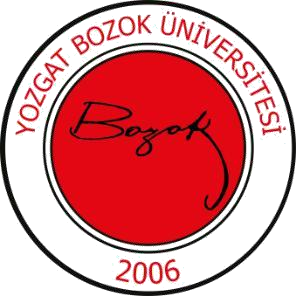 DERS İÇERİKLERİ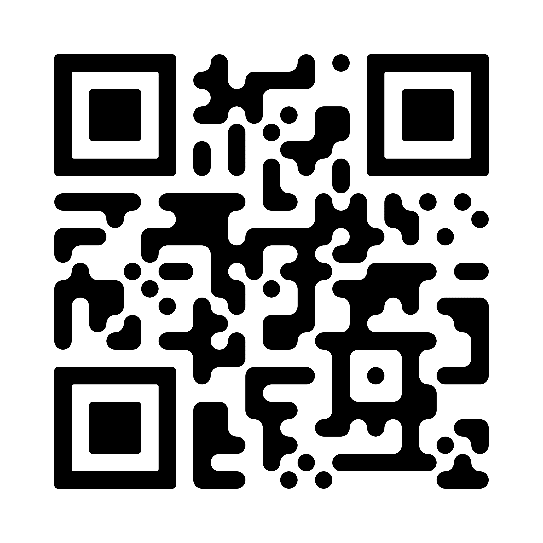  BU KAREKOD ELEKTRONİK İMZA YERİNE GEÇMEKTEDİR.Bu belgede yer alan ders içerikleri Yozgat Bozok Üniversitesi Senatosu 03.09.2020 tarih, 2020.021.086 nolu kararı ile yürürlüğe girmiştir.Belgenin doğruluğu http://shmyo.bozok.edu.tr/sayfa/mufredatlar,tr-1123.aspx adresinden ve mobil cihazınıza yükleyeceğiniz Barkodlu Belge Doğrulama uygulamaları vasıtası ile yandaki karekod okutularak kontrol edilebilir.Adres: Bozok Üniversitesi Erdoğan Akdağ Kampüsü Sağlık Hizmetleri Meslek Yüksekokulu Binası,Atatürk Yolu 7. Km 66900 Yozgat	 Bilgi için: YOBUTelefon: 3542121190 / Faks: 3542122653 / E-Posta: shmyo@bozok.edu.tr	Sağlık Hizmetleri MYOT.C.YOZGAT BOZOK ÜNİVERSİTESİSağlık Hizmetleri Meslek20202021Yüksekokulu20202021MÜFREDATISağlık Kurumları İşletmeciliğiProgramı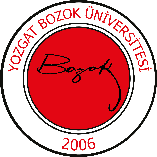             YOZGAT BOZOK ÜNİVERSİTESİ SAĞLIK HİZMETLERİ MESLEK YÜKSEKOKULUYÖNETİM VE ORGANİZASYON BÖLÜMÜ 2020-2021 DERS ÖĞRETİM PLANI            YOZGAT BOZOK ÜNİVERSİTESİ SAĞLIK HİZMETLERİ MESLEK YÜKSEKOKULUYÖNETİM VE ORGANİZASYON BÖLÜMÜ 2020-2021 DERS ÖĞRETİM PLANI            YOZGAT BOZOK ÜNİVERSİTESİ SAĞLIK HİZMETLERİ MESLEK YÜKSEKOKULUYÖNETİM VE ORGANİZASYON BÖLÜMÜ 2020-2021 DERS ÖĞRETİM PLANI            YOZGAT BOZOK ÜNİVERSİTESİ SAĞLIK HİZMETLERİ MESLEK YÜKSEKOKULUYÖNETİM VE ORGANİZASYON BÖLÜMÜ 2020-2021 DERS ÖĞRETİM PLANI            YOZGAT BOZOK ÜNİVERSİTESİ SAĞLIK HİZMETLERİ MESLEK YÜKSEKOKULUYÖNETİM VE ORGANİZASYON BÖLÜMÜ 2020-2021 DERS ÖĞRETİM PLANI            YOZGAT BOZOK ÜNİVERSİTESİ SAĞLIK HİZMETLERİ MESLEK YÜKSEKOKULUYÖNETİM VE ORGANİZASYON BÖLÜMÜ 2020-2021 DERS ÖĞRETİM PLANI            YOZGAT BOZOK ÜNİVERSİTESİ SAĞLIK HİZMETLERİ MESLEK YÜKSEKOKULUYÖNETİM VE ORGANİZASYON BÖLÜMÜ 2020-2021 DERS ÖĞRETİM PLANI            YOZGAT BOZOK ÜNİVERSİTESİ SAĞLIK HİZMETLERİ MESLEK YÜKSEKOKULUYÖNETİM VE ORGANİZASYON BÖLÜMÜ 2020-2021 DERS ÖĞRETİM PLANI            YOZGAT BOZOK ÜNİVERSİTESİ SAĞLIK HİZMETLERİ MESLEK YÜKSEKOKULUYÖNETİM VE ORGANİZASYON BÖLÜMÜ 2020-2021 DERS ÖĞRETİM PLANI            YOZGAT BOZOK ÜNİVERSİTESİ SAĞLIK HİZMETLERİ MESLEK YÜKSEKOKULUYÖNETİM VE ORGANİZASYON BÖLÜMÜ 2020-2021 DERS ÖĞRETİM PLANI            YOZGAT BOZOK ÜNİVERSİTESİ SAĞLIK HİZMETLERİ MESLEK YÜKSEKOKULUYÖNETİM VE ORGANİZASYON BÖLÜMÜ 2020-2021 DERS ÖĞRETİM PLANI            YOZGAT BOZOK ÜNİVERSİTESİ SAĞLIK HİZMETLERİ MESLEK YÜKSEKOKULUYÖNETİM VE ORGANİZASYON BÖLÜMÜ 2020-2021 DERS ÖĞRETİM PLANI            YOZGAT BOZOK ÜNİVERSİTESİ SAĞLIK HİZMETLERİ MESLEK YÜKSEKOKULUYÖNETİM VE ORGANİZASYON BÖLÜMÜ 2020-2021 DERS ÖĞRETİM PLANI            YOZGAT BOZOK ÜNİVERSİTESİ SAĞLIK HİZMETLERİ MESLEK YÜKSEKOKULUYÖNETİM VE ORGANİZASYON BÖLÜMÜ 2020-2021 DERS ÖĞRETİM PLANI            YOZGAT BOZOK ÜNİVERSİTESİ SAĞLIK HİZMETLERİ MESLEK YÜKSEKOKULUYÖNETİM VE ORGANİZASYON BÖLÜMÜ 2020-2021 DERS ÖĞRETİM PLANI            YOZGAT BOZOK ÜNİVERSİTESİ SAĞLIK HİZMETLERİ MESLEK YÜKSEKOKULUYÖNETİM VE ORGANİZASYON BÖLÜMÜ 2020-2021 DERS ÖĞRETİM PLANI            YOZGAT BOZOK ÜNİVERSİTESİ SAĞLIK HİZMETLERİ MESLEK YÜKSEKOKULUYÖNETİM VE ORGANİZASYON BÖLÜMÜ 2020-2021 DERS ÖĞRETİM PLANI            YOZGAT BOZOK ÜNİVERSİTESİ SAĞLIK HİZMETLERİ MESLEK YÜKSEKOKULUYÖNETİM VE ORGANİZASYON BÖLÜMÜ 2020-2021 DERS ÖĞRETİM PLANIDersin KoduDersin KoduDersin AdıDersin AdıDersin AdıYarıyılDersin Türü (Z/S)Dersin Türü (Z/S)T+U+L(Saat/Hafta)T+U+L(Saat/Hafta)T+U+L(Saat/Hafta)KrediKrediAKTSAKTSAKTSEğitim DiliEğitim DiliSKİ-101SKİ-101Genel İşletmeGenel İşletmeGenel İşletme1ZZ3+0+03+0+03+0+033444TürkçeTürkçeDERS BİLGİLERİDERS BİLGİLERİDERS BİLGİLERİDERS BİLGİLERİDERS BİLGİLERİDERS BİLGİLERİDERS BİLGİLERİDERS BİLGİLERİDERS BİLGİLERİDERS BİLGİLERİDERS BİLGİLERİDERS BİLGİLERİDERS BİLGİLERİDERS BİLGİLERİDERS BİLGİLERİDERS BİLGİLERİDERS BİLGİLERİDERS BİLGİLERİDersin Katalog Tanımı (İçeriği)Dersin Katalog Tanımı (İçeriği)Dersin Katalog Tanımı (İçeriği)Dersin Katalog Tanımı (İçeriği)İşletme, işletmecilik, girişimci ve yönetici, işletmelerin sınıflandırması, işletmenin masrafları, işletmenin gelirleri, işletme büyüklüğü, işletme kapasitesi, işletmenin kuruluş çalışmaları, kuruluş yeri seçimi, yatırım projeleri, yönetim fonksiyonu, üretim fonksiyonu, pazarlama fonksiyonu, finans fonksiyonu, insan kaynakları yönetimi fonksiyonu, muhasebe fonksiyonu, halkla ilişkiler fonksiyonu, araştırma-geliştirme fonksiyonu.İşletme, işletmecilik, girişimci ve yönetici, işletmelerin sınıflandırması, işletmenin masrafları, işletmenin gelirleri, işletme büyüklüğü, işletme kapasitesi, işletmenin kuruluş çalışmaları, kuruluş yeri seçimi, yatırım projeleri, yönetim fonksiyonu, üretim fonksiyonu, pazarlama fonksiyonu, finans fonksiyonu, insan kaynakları yönetimi fonksiyonu, muhasebe fonksiyonu, halkla ilişkiler fonksiyonu, araştırma-geliştirme fonksiyonu.İşletme, işletmecilik, girişimci ve yönetici, işletmelerin sınıflandırması, işletmenin masrafları, işletmenin gelirleri, işletme büyüklüğü, işletme kapasitesi, işletmenin kuruluş çalışmaları, kuruluş yeri seçimi, yatırım projeleri, yönetim fonksiyonu, üretim fonksiyonu, pazarlama fonksiyonu, finans fonksiyonu, insan kaynakları yönetimi fonksiyonu, muhasebe fonksiyonu, halkla ilişkiler fonksiyonu, araştırma-geliştirme fonksiyonu.İşletme, işletmecilik, girişimci ve yönetici, işletmelerin sınıflandırması, işletmenin masrafları, işletmenin gelirleri, işletme büyüklüğü, işletme kapasitesi, işletmenin kuruluş çalışmaları, kuruluş yeri seçimi, yatırım projeleri, yönetim fonksiyonu, üretim fonksiyonu, pazarlama fonksiyonu, finans fonksiyonu, insan kaynakları yönetimi fonksiyonu, muhasebe fonksiyonu, halkla ilişkiler fonksiyonu, araştırma-geliştirme fonksiyonu.İşletme, işletmecilik, girişimci ve yönetici, işletmelerin sınıflandırması, işletmenin masrafları, işletmenin gelirleri, işletme büyüklüğü, işletme kapasitesi, işletmenin kuruluş çalışmaları, kuruluş yeri seçimi, yatırım projeleri, yönetim fonksiyonu, üretim fonksiyonu, pazarlama fonksiyonu, finans fonksiyonu, insan kaynakları yönetimi fonksiyonu, muhasebe fonksiyonu, halkla ilişkiler fonksiyonu, araştırma-geliştirme fonksiyonu.İşletme, işletmecilik, girişimci ve yönetici, işletmelerin sınıflandırması, işletmenin masrafları, işletmenin gelirleri, işletme büyüklüğü, işletme kapasitesi, işletmenin kuruluş çalışmaları, kuruluş yeri seçimi, yatırım projeleri, yönetim fonksiyonu, üretim fonksiyonu, pazarlama fonksiyonu, finans fonksiyonu, insan kaynakları yönetimi fonksiyonu, muhasebe fonksiyonu, halkla ilişkiler fonksiyonu, araştırma-geliştirme fonksiyonu.İşletme, işletmecilik, girişimci ve yönetici, işletmelerin sınıflandırması, işletmenin masrafları, işletmenin gelirleri, işletme büyüklüğü, işletme kapasitesi, işletmenin kuruluş çalışmaları, kuruluş yeri seçimi, yatırım projeleri, yönetim fonksiyonu, üretim fonksiyonu, pazarlama fonksiyonu, finans fonksiyonu, insan kaynakları yönetimi fonksiyonu, muhasebe fonksiyonu, halkla ilişkiler fonksiyonu, araştırma-geliştirme fonksiyonu.İşletme, işletmecilik, girişimci ve yönetici, işletmelerin sınıflandırması, işletmenin masrafları, işletmenin gelirleri, işletme büyüklüğü, işletme kapasitesi, işletmenin kuruluş çalışmaları, kuruluş yeri seçimi, yatırım projeleri, yönetim fonksiyonu, üretim fonksiyonu, pazarlama fonksiyonu, finans fonksiyonu, insan kaynakları yönetimi fonksiyonu, muhasebe fonksiyonu, halkla ilişkiler fonksiyonu, araştırma-geliştirme fonksiyonu.İşletme, işletmecilik, girişimci ve yönetici, işletmelerin sınıflandırması, işletmenin masrafları, işletmenin gelirleri, işletme büyüklüğü, işletme kapasitesi, işletmenin kuruluş çalışmaları, kuruluş yeri seçimi, yatırım projeleri, yönetim fonksiyonu, üretim fonksiyonu, pazarlama fonksiyonu, finans fonksiyonu, insan kaynakları yönetimi fonksiyonu, muhasebe fonksiyonu, halkla ilişkiler fonksiyonu, araştırma-geliştirme fonksiyonu.İşletme, işletmecilik, girişimci ve yönetici, işletmelerin sınıflandırması, işletmenin masrafları, işletmenin gelirleri, işletme büyüklüğü, işletme kapasitesi, işletmenin kuruluş çalışmaları, kuruluş yeri seçimi, yatırım projeleri, yönetim fonksiyonu, üretim fonksiyonu, pazarlama fonksiyonu, finans fonksiyonu, insan kaynakları yönetimi fonksiyonu, muhasebe fonksiyonu, halkla ilişkiler fonksiyonu, araştırma-geliştirme fonksiyonu.İşletme, işletmecilik, girişimci ve yönetici, işletmelerin sınıflandırması, işletmenin masrafları, işletmenin gelirleri, işletme büyüklüğü, işletme kapasitesi, işletmenin kuruluş çalışmaları, kuruluş yeri seçimi, yatırım projeleri, yönetim fonksiyonu, üretim fonksiyonu, pazarlama fonksiyonu, finans fonksiyonu, insan kaynakları yönetimi fonksiyonu, muhasebe fonksiyonu, halkla ilişkiler fonksiyonu, araştırma-geliştirme fonksiyonu.İşletme, işletmecilik, girişimci ve yönetici, işletmelerin sınıflandırması, işletmenin masrafları, işletmenin gelirleri, işletme büyüklüğü, işletme kapasitesi, işletmenin kuruluş çalışmaları, kuruluş yeri seçimi, yatırım projeleri, yönetim fonksiyonu, üretim fonksiyonu, pazarlama fonksiyonu, finans fonksiyonu, insan kaynakları yönetimi fonksiyonu, muhasebe fonksiyonu, halkla ilişkiler fonksiyonu, araştırma-geliştirme fonksiyonu.İşletme, işletmecilik, girişimci ve yönetici, işletmelerin sınıflandırması, işletmenin masrafları, işletmenin gelirleri, işletme büyüklüğü, işletme kapasitesi, işletmenin kuruluş çalışmaları, kuruluş yeri seçimi, yatırım projeleri, yönetim fonksiyonu, üretim fonksiyonu, pazarlama fonksiyonu, finans fonksiyonu, insan kaynakları yönetimi fonksiyonu, muhasebe fonksiyonu, halkla ilişkiler fonksiyonu, araştırma-geliştirme fonksiyonu.İşletme, işletmecilik, girişimci ve yönetici, işletmelerin sınıflandırması, işletmenin masrafları, işletmenin gelirleri, işletme büyüklüğü, işletme kapasitesi, işletmenin kuruluş çalışmaları, kuruluş yeri seçimi, yatırım projeleri, yönetim fonksiyonu, üretim fonksiyonu, pazarlama fonksiyonu, finans fonksiyonu, insan kaynakları yönetimi fonksiyonu, muhasebe fonksiyonu, halkla ilişkiler fonksiyonu, araştırma-geliştirme fonksiyonu.Dersin AmacıDersin AmacıDersin AmacıDersin Amacıİşletme eğitimi alan öğrencilere işletme ve işletmecilikle ilgili temel kavramları tanıtmak, işletme bilimi ve işletmeye geniş ve bütüncül bir bakış açısı ile bakmalarını sağlamaktır.İşletme eğitimi alan öğrencilere işletme ve işletmecilikle ilgili temel kavramları tanıtmak, işletme bilimi ve işletmeye geniş ve bütüncül bir bakış açısı ile bakmalarını sağlamaktır.İşletme eğitimi alan öğrencilere işletme ve işletmecilikle ilgili temel kavramları tanıtmak, işletme bilimi ve işletmeye geniş ve bütüncül bir bakış açısı ile bakmalarını sağlamaktır.İşletme eğitimi alan öğrencilere işletme ve işletmecilikle ilgili temel kavramları tanıtmak, işletme bilimi ve işletmeye geniş ve bütüncül bir bakış açısı ile bakmalarını sağlamaktır.İşletme eğitimi alan öğrencilere işletme ve işletmecilikle ilgili temel kavramları tanıtmak, işletme bilimi ve işletmeye geniş ve bütüncül bir bakış açısı ile bakmalarını sağlamaktır.İşletme eğitimi alan öğrencilere işletme ve işletmecilikle ilgili temel kavramları tanıtmak, işletme bilimi ve işletmeye geniş ve bütüncül bir bakış açısı ile bakmalarını sağlamaktır.İşletme eğitimi alan öğrencilere işletme ve işletmecilikle ilgili temel kavramları tanıtmak, işletme bilimi ve işletmeye geniş ve bütüncül bir bakış açısı ile bakmalarını sağlamaktır.İşletme eğitimi alan öğrencilere işletme ve işletmecilikle ilgili temel kavramları tanıtmak, işletme bilimi ve işletmeye geniş ve bütüncül bir bakış açısı ile bakmalarını sağlamaktır.İşletme eğitimi alan öğrencilere işletme ve işletmecilikle ilgili temel kavramları tanıtmak, işletme bilimi ve işletmeye geniş ve bütüncül bir bakış açısı ile bakmalarını sağlamaktır.İşletme eğitimi alan öğrencilere işletme ve işletmecilikle ilgili temel kavramları tanıtmak, işletme bilimi ve işletmeye geniş ve bütüncül bir bakış açısı ile bakmalarını sağlamaktır.İşletme eğitimi alan öğrencilere işletme ve işletmecilikle ilgili temel kavramları tanıtmak, işletme bilimi ve işletmeye geniş ve bütüncül bir bakış açısı ile bakmalarını sağlamaktır.İşletme eğitimi alan öğrencilere işletme ve işletmecilikle ilgili temel kavramları tanıtmak, işletme bilimi ve işletmeye geniş ve bütüncül bir bakış açısı ile bakmalarını sağlamaktır.İşletme eğitimi alan öğrencilere işletme ve işletmecilikle ilgili temel kavramları tanıtmak, işletme bilimi ve işletmeye geniş ve bütüncül bir bakış açısı ile bakmalarını sağlamaktır.İşletme eğitimi alan öğrencilere işletme ve işletmecilikle ilgili temel kavramları tanıtmak, işletme bilimi ve işletmeye geniş ve bütüncül bir bakış açısı ile bakmalarını sağlamaktır.Dersin SeviyesiDersin SeviyesiDersin SeviyesiDersin SeviyesiÖn LisansÖn LisansÖn LisansÖn LisansÖn LisansÖn LisansÖn LisansÖn LisansÖn LisansÖn LisansÖn LisansÖn LisansÖn LisansÖn LisansÖğretim YöntemiÖğretim YöntemiÖğretim YöntemiÖğretim Yöntemi( X ) Örgün       (  ) Uzaktan( X ) Örgün       (  ) Uzaktan( X ) Örgün       (  ) Uzaktan( X ) Örgün       (  ) Uzaktan( X ) Örgün       (  ) Uzaktan( X ) Örgün       (  ) Uzaktan( X ) Örgün       (  ) Uzaktan( X ) Örgün       (  ) Uzaktan( X ) Örgün       (  ) Uzaktan( X ) Örgün       (  ) Uzaktan( X ) Örgün       (  ) Uzaktan( X ) Örgün       (  ) Uzaktan( X ) Örgün       (  ) Uzaktan( X ) Örgün       (  ) UzaktanDersi Yürüten Öğretim ElemanlarıDersi Yürüten Öğretim ElemanlarıDersi Yürüten Öğretim ElemanlarıDersi Yürüten Öğretim ElemanlarıYönetim ve Organizasyon Bölümü Öğretim ElemanlarıYönetim ve Organizasyon Bölümü Öğretim ElemanlarıYönetim ve Organizasyon Bölümü Öğretim ElemanlarıYönetim ve Organizasyon Bölümü Öğretim ElemanlarıYönetim ve Organizasyon Bölümü Öğretim ElemanlarıYönetim ve Organizasyon Bölümü Öğretim ElemanlarıYönetim ve Organizasyon Bölümü Öğretim ElemanlarıYönetim ve Organizasyon Bölümü Öğretim ElemanlarıYönetim ve Organizasyon Bölümü Öğretim ElemanlarıYönetim ve Organizasyon Bölümü Öğretim ElemanlarıYönetim ve Organizasyon Bölümü Öğretim ElemanlarıYönetim ve Organizasyon Bölümü Öğretim ElemanlarıYönetim ve Organizasyon Bölümü Öğretim ElemanlarıYönetim ve Organizasyon Bölümü Öğretim ElemanlarıDersin Ön Koşulu Ders(ler)iDersin Ön Koşulu Ders(ler)iDersin Ön Koşulu Ders(ler)iDersin Ön Koşulu Ders(ler)iYokYokYokYokYokYokYokYokYokYokYokYokYokYokKaynaklarKaynaklarKaynaklarKaynaklarŞimşek, Ş. ve Çelik, A. (2019). Genel İşletme, Eğitim Kitabevi, 15.Baskı.Şimşek, Ş. ve Çelik, A. (2019). Genel İşletme, Eğitim Kitabevi, 15.Baskı.Şimşek, Ş. ve Çelik, A. (2019). Genel İşletme, Eğitim Kitabevi, 15.Baskı.Şimşek, Ş. ve Çelik, A. (2019). Genel İşletme, Eğitim Kitabevi, 15.Baskı.Şimşek, Ş. ve Çelik, A. (2019). Genel İşletme, Eğitim Kitabevi, 15.Baskı.Şimşek, Ş. ve Çelik, A. (2019). Genel İşletme, Eğitim Kitabevi, 15.Baskı.Şimşek, Ş. ve Çelik, A. (2019). Genel İşletme, Eğitim Kitabevi, 15.Baskı.Şimşek, Ş. ve Çelik, A. (2019). Genel İşletme, Eğitim Kitabevi, 15.Baskı.Şimşek, Ş. ve Çelik, A. (2019). Genel İşletme, Eğitim Kitabevi, 15.Baskı.Şimşek, Ş. ve Çelik, A. (2019). Genel İşletme, Eğitim Kitabevi, 15.Baskı.Şimşek, Ş. ve Çelik, A. (2019). Genel İşletme, Eğitim Kitabevi, 15.Baskı.Şimşek, Ş. ve Çelik, A. (2019). Genel İşletme, Eğitim Kitabevi, 15.Baskı.Şimşek, Ş. ve Çelik, A. (2019). Genel İşletme, Eğitim Kitabevi, 15.Baskı.Şimşek, Ş. ve Çelik, A. (2019). Genel İşletme, Eğitim Kitabevi, 15.Baskı.Dersin Öğrenim ÇıktılarıDersin Öğrenim ÇıktılarıDersin Öğrenim ÇıktılarıDersin Öğrenim Çıktıları-İşletme Bilimi ile ilgili temel kavramları tanımlayabileceklerdir. İşletme Bilimi veya İşletmeciliği tanımlayabileceklerdir. İşletme Biliminin konu ve kapsamını belirtebileceklerdir. İşletmeleri sınıflandırabileceklerdir.-İşletme Bilimi ile ilgili temel kavramlar arasındaki ilişkiyi açıklayabileceklerdir. İşletme Biliminin önemini açıklayabileceklerdir. İşletmeleri sınıflandırabileceklerdir.-İşletmelerde rasyonellik ilkelerini işletme ile ilgili problemlere uygulayabileceklerdir. İşletmecilikle ilgili sorunları çözebileceklerdir.-İşletmelerde rasyonellik ilkeleriyle işletme fonksiyonları arasındaki ilişkiyi saptayabileceklerdir.-Etkili bir işletme kurabilmek için gerekli yönetimsel/yapısal unsurları belirleyebileceklerdir.-İşletme fonksiyonlarını özetleyebilirler.-İşletme Bilimi ile ilgili temel kavramları tanımlayabileceklerdir. İşletme Bilimi veya İşletmeciliği tanımlayabileceklerdir. İşletme Biliminin konu ve kapsamını belirtebileceklerdir. İşletmeleri sınıflandırabileceklerdir.-İşletme Bilimi ile ilgili temel kavramlar arasındaki ilişkiyi açıklayabileceklerdir. İşletme Biliminin önemini açıklayabileceklerdir. İşletmeleri sınıflandırabileceklerdir.-İşletmelerde rasyonellik ilkelerini işletme ile ilgili problemlere uygulayabileceklerdir. İşletmecilikle ilgili sorunları çözebileceklerdir.-İşletmelerde rasyonellik ilkeleriyle işletme fonksiyonları arasındaki ilişkiyi saptayabileceklerdir.-Etkili bir işletme kurabilmek için gerekli yönetimsel/yapısal unsurları belirleyebileceklerdir.-İşletme fonksiyonlarını özetleyebilirler.-İşletme Bilimi ile ilgili temel kavramları tanımlayabileceklerdir. İşletme Bilimi veya İşletmeciliği tanımlayabileceklerdir. İşletme Biliminin konu ve kapsamını belirtebileceklerdir. İşletmeleri sınıflandırabileceklerdir.-İşletme Bilimi ile ilgili temel kavramlar arasındaki ilişkiyi açıklayabileceklerdir. İşletme Biliminin önemini açıklayabileceklerdir. İşletmeleri sınıflandırabileceklerdir.-İşletmelerde rasyonellik ilkelerini işletme ile ilgili problemlere uygulayabileceklerdir. İşletmecilikle ilgili sorunları çözebileceklerdir.-İşletmelerde rasyonellik ilkeleriyle işletme fonksiyonları arasındaki ilişkiyi saptayabileceklerdir.-Etkili bir işletme kurabilmek için gerekli yönetimsel/yapısal unsurları belirleyebileceklerdir.-İşletme fonksiyonlarını özetleyebilirler.-İşletme Bilimi ile ilgili temel kavramları tanımlayabileceklerdir. İşletme Bilimi veya İşletmeciliği tanımlayabileceklerdir. İşletme Biliminin konu ve kapsamını belirtebileceklerdir. İşletmeleri sınıflandırabileceklerdir.-İşletme Bilimi ile ilgili temel kavramlar arasındaki ilişkiyi açıklayabileceklerdir. İşletme Biliminin önemini açıklayabileceklerdir. İşletmeleri sınıflandırabileceklerdir.-İşletmelerde rasyonellik ilkelerini işletme ile ilgili problemlere uygulayabileceklerdir. İşletmecilikle ilgili sorunları çözebileceklerdir.-İşletmelerde rasyonellik ilkeleriyle işletme fonksiyonları arasındaki ilişkiyi saptayabileceklerdir.-Etkili bir işletme kurabilmek için gerekli yönetimsel/yapısal unsurları belirleyebileceklerdir.-İşletme fonksiyonlarını özetleyebilirler.-İşletme Bilimi ile ilgili temel kavramları tanımlayabileceklerdir. İşletme Bilimi veya İşletmeciliği tanımlayabileceklerdir. İşletme Biliminin konu ve kapsamını belirtebileceklerdir. İşletmeleri sınıflandırabileceklerdir.-İşletme Bilimi ile ilgili temel kavramlar arasındaki ilişkiyi açıklayabileceklerdir. İşletme Biliminin önemini açıklayabileceklerdir. İşletmeleri sınıflandırabileceklerdir.-İşletmelerde rasyonellik ilkelerini işletme ile ilgili problemlere uygulayabileceklerdir. İşletmecilikle ilgili sorunları çözebileceklerdir.-İşletmelerde rasyonellik ilkeleriyle işletme fonksiyonları arasındaki ilişkiyi saptayabileceklerdir.-Etkili bir işletme kurabilmek için gerekli yönetimsel/yapısal unsurları belirleyebileceklerdir.-İşletme fonksiyonlarını özetleyebilirler.-İşletme Bilimi ile ilgili temel kavramları tanımlayabileceklerdir. İşletme Bilimi veya İşletmeciliği tanımlayabileceklerdir. İşletme Biliminin konu ve kapsamını belirtebileceklerdir. İşletmeleri sınıflandırabileceklerdir.-İşletme Bilimi ile ilgili temel kavramlar arasındaki ilişkiyi açıklayabileceklerdir. İşletme Biliminin önemini açıklayabileceklerdir. İşletmeleri sınıflandırabileceklerdir.-İşletmelerde rasyonellik ilkelerini işletme ile ilgili problemlere uygulayabileceklerdir. İşletmecilikle ilgili sorunları çözebileceklerdir.-İşletmelerde rasyonellik ilkeleriyle işletme fonksiyonları arasındaki ilişkiyi saptayabileceklerdir.-Etkili bir işletme kurabilmek için gerekli yönetimsel/yapısal unsurları belirleyebileceklerdir.-İşletme fonksiyonlarını özetleyebilirler.-İşletme Bilimi ile ilgili temel kavramları tanımlayabileceklerdir. İşletme Bilimi veya İşletmeciliği tanımlayabileceklerdir. İşletme Biliminin konu ve kapsamını belirtebileceklerdir. İşletmeleri sınıflandırabileceklerdir.-İşletme Bilimi ile ilgili temel kavramlar arasındaki ilişkiyi açıklayabileceklerdir. İşletme Biliminin önemini açıklayabileceklerdir. İşletmeleri sınıflandırabileceklerdir.-İşletmelerde rasyonellik ilkelerini işletme ile ilgili problemlere uygulayabileceklerdir. İşletmecilikle ilgili sorunları çözebileceklerdir.-İşletmelerde rasyonellik ilkeleriyle işletme fonksiyonları arasındaki ilişkiyi saptayabileceklerdir.-Etkili bir işletme kurabilmek için gerekli yönetimsel/yapısal unsurları belirleyebileceklerdir.-İşletme fonksiyonlarını özetleyebilirler.-İşletme Bilimi ile ilgili temel kavramları tanımlayabileceklerdir. İşletme Bilimi veya İşletmeciliği tanımlayabileceklerdir. İşletme Biliminin konu ve kapsamını belirtebileceklerdir. İşletmeleri sınıflandırabileceklerdir.-İşletme Bilimi ile ilgili temel kavramlar arasındaki ilişkiyi açıklayabileceklerdir. İşletme Biliminin önemini açıklayabileceklerdir. İşletmeleri sınıflandırabileceklerdir.-İşletmelerde rasyonellik ilkelerini işletme ile ilgili problemlere uygulayabileceklerdir. İşletmecilikle ilgili sorunları çözebileceklerdir.-İşletmelerde rasyonellik ilkeleriyle işletme fonksiyonları arasındaki ilişkiyi saptayabileceklerdir.-Etkili bir işletme kurabilmek için gerekli yönetimsel/yapısal unsurları belirleyebileceklerdir.-İşletme fonksiyonlarını özetleyebilirler.-İşletme Bilimi ile ilgili temel kavramları tanımlayabileceklerdir. İşletme Bilimi veya İşletmeciliği tanımlayabileceklerdir. İşletme Biliminin konu ve kapsamını belirtebileceklerdir. İşletmeleri sınıflandırabileceklerdir.-İşletme Bilimi ile ilgili temel kavramlar arasındaki ilişkiyi açıklayabileceklerdir. İşletme Biliminin önemini açıklayabileceklerdir. İşletmeleri sınıflandırabileceklerdir.-İşletmelerde rasyonellik ilkelerini işletme ile ilgili problemlere uygulayabileceklerdir. İşletmecilikle ilgili sorunları çözebileceklerdir.-İşletmelerde rasyonellik ilkeleriyle işletme fonksiyonları arasındaki ilişkiyi saptayabileceklerdir.-Etkili bir işletme kurabilmek için gerekli yönetimsel/yapısal unsurları belirleyebileceklerdir.-İşletme fonksiyonlarını özetleyebilirler.-İşletme Bilimi ile ilgili temel kavramları tanımlayabileceklerdir. İşletme Bilimi veya İşletmeciliği tanımlayabileceklerdir. İşletme Biliminin konu ve kapsamını belirtebileceklerdir. İşletmeleri sınıflandırabileceklerdir.-İşletme Bilimi ile ilgili temel kavramlar arasındaki ilişkiyi açıklayabileceklerdir. İşletme Biliminin önemini açıklayabileceklerdir. İşletmeleri sınıflandırabileceklerdir.-İşletmelerde rasyonellik ilkelerini işletme ile ilgili problemlere uygulayabileceklerdir. İşletmecilikle ilgili sorunları çözebileceklerdir.-İşletmelerde rasyonellik ilkeleriyle işletme fonksiyonları arasındaki ilişkiyi saptayabileceklerdir.-Etkili bir işletme kurabilmek için gerekli yönetimsel/yapısal unsurları belirleyebileceklerdir.-İşletme fonksiyonlarını özetleyebilirler.-İşletme Bilimi ile ilgili temel kavramları tanımlayabileceklerdir. İşletme Bilimi veya İşletmeciliği tanımlayabileceklerdir. İşletme Biliminin konu ve kapsamını belirtebileceklerdir. İşletmeleri sınıflandırabileceklerdir.-İşletme Bilimi ile ilgili temel kavramlar arasındaki ilişkiyi açıklayabileceklerdir. İşletme Biliminin önemini açıklayabileceklerdir. İşletmeleri sınıflandırabileceklerdir.-İşletmelerde rasyonellik ilkelerini işletme ile ilgili problemlere uygulayabileceklerdir. İşletmecilikle ilgili sorunları çözebileceklerdir.-İşletmelerde rasyonellik ilkeleriyle işletme fonksiyonları arasındaki ilişkiyi saptayabileceklerdir.-Etkili bir işletme kurabilmek için gerekli yönetimsel/yapısal unsurları belirleyebileceklerdir.-İşletme fonksiyonlarını özetleyebilirler.-İşletme Bilimi ile ilgili temel kavramları tanımlayabileceklerdir. İşletme Bilimi veya İşletmeciliği tanımlayabileceklerdir. İşletme Biliminin konu ve kapsamını belirtebileceklerdir. İşletmeleri sınıflandırabileceklerdir.-İşletme Bilimi ile ilgili temel kavramlar arasındaki ilişkiyi açıklayabileceklerdir. İşletme Biliminin önemini açıklayabileceklerdir. İşletmeleri sınıflandırabileceklerdir.-İşletmelerde rasyonellik ilkelerini işletme ile ilgili problemlere uygulayabileceklerdir. İşletmecilikle ilgili sorunları çözebileceklerdir.-İşletmelerde rasyonellik ilkeleriyle işletme fonksiyonları arasındaki ilişkiyi saptayabileceklerdir.-Etkili bir işletme kurabilmek için gerekli yönetimsel/yapısal unsurları belirleyebileceklerdir.-İşletme fonksiyonlarını özetleyebilirler.-İşletme Bilimi ile ilgili temel kavramları tanımlayabileceklerdir. İşletme Bilimi veya İşletmeciliği tanımlayabileceklerdir. İşletme Biliminin konu ve kapsamını belirtebileceklerdir. İşletmeleri sınıflandırabileceklerdir.-İşletme Bilimi ile ilgili temel kavramlar arasındaki ilişkiyi açıklayabileceklerdir. İşletme Biliminin önemini açıklayabileceklerdir. İşletmeleri sınıflandırabileceklerdir.-İşletmelerde rasyonellik ilkelerini işletme ile ilgili problemlere uygulayabileceklerdir. İşletmecilikle ilgili sorunları çözebileceklerdir.-İşletmelerde rasyonellik ilkeleriyle işletme fonksiyonları arasındaki ilişkiyi saptayabileceklerdir.-Etkili bir işletme kurabilmek için gerekli yönetimsel/yapısal unsurları belirleyebileceklerdir.-İşletme fonksiyonlarını özetleyebilirler.-İşletme Bilimi ile ilgili temel kavramları tanımlayabileceklerdir. İşletme Bilimi veya İşletmeciliği tanımlayabileceklerdir. İşletme Biliminin konu ve kapsamını belirtebileceklerdir. İşletmeleri sınıflandırabileceklerdir.-İşletme Bilimi ile ilgili temel kavramlar arasındaki ilişkiyi açıklayabileceklerdir. İşletme Biliminin önemini açıklayabileceklerdir. İşletmeleri sınıflandırabileceklerdir.-İşletmelerde rasyonellik ilkelerini işletme ile ilgili problemlere uygulayabileceklerdir. İşletmecilikle ilgili sorunları çözebileceklerdir.-İşletmelerde rasyonellik ilkeleriyle işletme fonksiyonları arasındaki ilişkiyi saptayabileceklerdir.-Etkili bir işletme kurabilmek için gerekli yönetimsel/yapısal unsurları belirleyebileceklerdir.-İşletme fonksiyonlarını özetleyebilirler.DERS İÇERİĞİDERS İÇERİĞİDERS İÇERİĞİDERS İÇERİĞİDERS İÇERİĞİDERS İÇERİĞİDERS İÇERİĞİDERS İÇERİĞİDERS İÇERİĞİDERS İÇERİĞİDERS İÇERİĞİDERS İÇERİĞİDERS İÇERİĞİDERS İÇERİĞİDERS İÇERİĞİDERS İÇERİĞİDERS İÇERİĞİDERS İÇERİĞİ1.Hafta1.Hafta1.Haftaİşletme Bilimi ile İlgili Temel Kavramlar: İşletme, işletmecilik kavramlarıİşletme Bilimi ile İlgili Temel Kavramlar: İşletme, işletmecilik kavramlarıİşletme Bilimi ile İlgili Temel Kavramlar: İşletme, işletmecilik kavramlarıİşletme Bilimi ile İlgili Temel Kavramlar: İşletme, işletmecilik kavramlarıİşletme Bilimi ile İlgili Temel Kavramlar: İşletme, işletmecilik kavramlarıİşletme Bilimi ile İlgili Temel Kavramlar: İşletme, işletmecilik kavramlarıİşletme Bilimi ile İlgili Temel Kavramlar: İşletme, işletmecilik kavramlarıİşletme Bilimi ile İlgili Temel Kavramlar: İşletme, işletmecilik kavramlarıİşletme Bilimi ile İlgili Temel Kavramlar: İşletme, işletmecilik kavramlarıİşletme Bilimi ile İlgili Temel Kavramlar: İşletme, işletmecilik kavramlarıİşletme Bilimi ile İlgili Temel Kavramlar: İşletme, işletmecilik kavramlarıİşletme Bilimi ile İlgili Temel Kavramlar: İşletme, işletmecilik kavramlarıİşletme Bilimi ile İlgili Temel Kavramlar: İşletme, işletmecilik kavramlarıİşletme Bilimi ile İlgili Temel Kavramlar: İşletme, işletmecilik kavramlarıİşletme Bilimi ile İlgili Temel Kavramlar: İşletme, işletmecilik kavramları2.Hafta2.Hafta2.Haftaİşletme Bilimi ile ilgili temel kavramlar: Yönetim, yönetici, lider, girişimci kavramlarıİşletme Bilimi ile ilgili temel kavramlar: Yönetim, yönetici, lider, girişimci kavramlarıİşletme Bilimi ile ilgili temel kavramlar: Yönetim, yönetici, lider, girişimci kavramlarıİşletme Bilimi ile ilgili temel kavramlar: Yönetim, yönetici, lider, girişimci kavramlarıİşletme Bilimi ile ilgili temel kavramlar: Yönetim, yönetici, lider, girişimci kavramlarıİşletme Bilimi ile ilgili temel kavramlar: Yönetim, yönetici, lider, girişimci kavramlarıİşletme Bilimi ile ilgili temel kavramlar: Yönetim, yönetici, lider, girişimci kavramlarıİşletme Bilimi ile ilgili temel kavramlar: Yönetim, yönetici, lider, girişimci kavramlarıİşletme Bilimi ile ilgili temel kavramlar: Yönetim, yönetici, lider, girişimci kavramlarıİşletme Bilimi ile ilgili temel kavramlar: Yönetim, yönetici, lider, girişimci kavramlarıİşletme Bilimi ile ilgili temel kavramlar: Yönetim, yönetici, lider, girişimci kavramlarıİşletme Bilimi ile ilgili temel kavramlar: Yönetim, yönetici, lider, girişimci kavramlarıİşletme Bilimi ile ilgili temel kavramlar: Yönetim, yönetici, lider, girişimci kavramlarıİşletme Bilimi ile ilgili temel kavramlar: Yönetim, yönetici, lider, girişimci kavramlarıİşletme Bilimi ile ilgili temel kavramlar: Yönetim, yönetici, lider, girişimci kavramları3.Hafta3.Hafta3.HaftaKurumsal sosyal sorumlulukKurumsal sosyal sorumlulukKurumsal sosyal sorumlulukKurumsal sosyal sorumlulukKurumsal sosyal sorumlulukKurumsal sosyal sorumlulukKurumsal sosyal sorumlulukKurumsal sosyal sorumlulukKurumsal sosyal sorumlulukKurumsal sosyal sorumlulukKurumsal sosyal sorumlulukKurumsal sosyal sorumlulukKurumsal sosyal sorumlulukKurumsal sosyal sorumlulukKurumsal sosyal sorumluluk4.Hafta4.Hafta4.Haftaİşletmelerin sınıflandırılmasıİşletmelerin sınıflandırılmasıİşletmelerin sınıflandırılmasıİşletmelerin sınıflandırılmasıİşletmelerin sınıflandırılmasıİşletmelerin sınıflandırılmasıİşletmelerin sınıflandırılmasıİşletmelerin sınıflandırılmasıİşletmelerin sınıflandırılmasıİşletmelerin sınıflandırılmasıİşletmelerin sınıflandırılmasıİşletmelerin sınıflandırılmasıİşletmelerin sınıflandırılmasıİşletmelerin sınıflandırılmasıİşletmelerin sınıflandırılması5.Hafta5.Hafta5.Haftaİşletmelerin sınıflandırılmasıİşletmelerin sınıflandırılmasıİşletmelerin sınıflandırılmasıİşletmelerin sınıflandırılmasıİşletmelerin sınıflandırılmasıİşletmelerin sınıflandırılmasıİşletmelerin sınıflandırılmasıİşletmelerin sınıflandırılmasıİşletmelerin sınıflandırılmasıİşletmelerin sınıflandırılmasıİşletmelerin sınıflandırılmasıİşletmelerin sınıflandırılmasıİşletmelerin sınıflandırılmasıİşletmelerin sınıflandırılmasıİşletmelerin sınıflandırılması6.Hafta6.Hafta6.HaftaYönetim FonksiyonuYönetim FonksiyonuYönetim FonksiyonuYönetim FonksiyonuYönetim FonksiyonuYönetim FonksiyonuYönetim FonksiyonuYönetim FonksiyonuYönetim FonksiyonuYönetim FonksiyonuYönetim FonksiyonuYönetim FonksiyonuYönetim FonksiyonuYönetim FonksiyonuYönetim Fonksiyonu7.Hafta7.Hafta7.HaftaYönetim FonksiyonuYönetim FonksiyonuYönetim FonksiyonuYönetim FonksiyonuYönetim FonksiyonuYönetim FonksiyonuYönetim FonksiyonuYönetim FonksiyonuYönetim FonksiyonuYönetim FonksiyonuYönetim FonksiyonuYönetim FonksiyonuYönetim FonksiyonuYönetim FonksiyonuYönetim Fonksiyonu8.Hafta8.Hafta8.HaftaAra SınavAra SınavAra SınavAra SınavAra SınavAra SınavAra SınavAra SınavAra SınavAra SınavAra SınavAra SınavAra SınavAra SınavAra Sınav9.Hafta9.Hafta9.Haftaİnsan Kaynakları Yönetimi Fonksiyonuİnsan Kaynakları Yönetimi Fonksiyonuİnsan Kaynakları Yönetimi Fonksiyonuİnsan Kaynakları Yönetimi Fonksiyonuİnsan Kaynakları Yönetimi Fonksiyonuİnsan Kaynakları Yönetimi Fonksiyonuİnsan Kaynakları Yönetimi Fonksiyonuİnsan Kaynakları Yönetimi Fonksiyonuİnsan Kaynakları Yönetimi Fonksiyonuİnsan Kaynakları Yönetimi Fonksiyonuİnsan Kaynakları Yönetimi Fonksiyonuİnsan Kaynakları Yönetimi Fonksiyonuİnsan Kaynakları Yönetimi Fonksiyonuİnsan Kaynakları Yönetimi Fonksiyonuİnsan Kaynakları Yönetimi Fonksiyonu10.Hafta10.Hafta10.HaftaÜretim, Tedarik ve Araştırma Geliştirme FonksiyonlarıÜretim, Tedarik ve Araştırma Geliştirme FonksiyonlarıÜretim, Tedarik ve Araştırma Geliştirme FonksiyonlarıÜretim, Tedarik ve Araştırma Geliştirme FonksiyonlarıÜretim, Tedarik ve Araştırma Geliştirme FonksiyonlarıÜretim, Tedarik ve Araştırma Geliştirme FonksiyonlarıÜretim, Tedarik ve Araştırma Geliştirme FonksiyonlarıÜretim, Tedarik ve Araştırma Geliştirme FonksiyonlarıÜretim, Tedarik ve Araştırma Geliştirme FonksiyonlarıÜretim, Tedarik ve Araştırma Geliştirme FonksiyonlarıÜretim, Tedarik ve Araştırma Geliştirme FonksiyonlarıÜretim, Tedarik ve Araştırma Geliştirme FonksiyonlarıÜretim, Tedarik ve Araştırma Geliştirme FonksiyonlarıÜretim, Tedarik ve Araştırma Geliştirme FonksiyonlarıÜretim, Tedarik ve Araştırma Geliştirme Fonksiyonları11.Hafta11.Hafta11.HaftaPazarlama FonksiyonuPazarlama FonksiyonuPazarlama FonksiyonuPazarlama FonksiyonuPazarlama FonksiyonuPazarlama FonksiyonuPazarlama FonksiyonuPazarlama FonksiyonuPazarlama FonksiyonuPazarlama FonksiyonuPazarlama FonksiyonuPazarlama FonksiyonuPazarlama FonksiyonuPazarlama FonksiyonuPazarlama Fonksiyonu12.Hafta12.Hafta12.HaftaMuhasebe FonksiyonuMuhasebe FonksiyonuMuhasebe FonksiyonuMuhasebe FonksiyonuMuhasebe FonksiyonuMuhasebe FonksiyonuMuhasebe FonksiyonuMuhasebe FonksiyonuMuhasebe FonksiyonuMuhasebe FonksiyonuMuhasebe FonksiyonuMuhasebe FonksiyonuMuhasebe FonksiyonuMuhasebe FonksiyonuMuhasebe Fonksiyonu13.Hafta13.Hafta13.HaftaFinans FonksiyonuFinans FonksiyonuFinans FonksiyonuFinans FonksiyonuFinans FonksiyonuFinans FonksiyonuFinans FonksiyonuFinans FonksiyonuFinans FonksiyonuFinans FonksiyonuFinans FonksiyonuFinans FonksiyonuFinans FonksiyonuFinans FonksiyonuFinans Fonksiyonu14.Hafta14.Hafta14.HaftaHalkla İlişkiler FonksiyonuHalkla İlişkiler FonksiyonuHalkla İlişkiler FonksiyonuHalkla İlişkiler FonksiyonuHalkla İlişkiler FonksiyonuHalkla İlişkiler FonksiyonuHalkla İlişkiler FonksiyonuHalkla İlişkiler FonksiyonuHalkla İlişkiler FonksiyonuHalkla İlişkiler FonksiyonuHalkla İlişkiler FonksiyonuHalkla İlişkiler FonksiyonuHalkla İlişkiler FonksiyonuHalkla İlişkiler FonksiyonuHalkla İlişkiler Fonksiyonu15. Hafta15. Hafta15. HaftaFinal SınavıFinal SınavıFinal SınavıFinal SınavıFinal SınavıFinal SınavıFinal SınavıFinal SınavıFinal SınavıFinal SınavıFinal SınavıFinal SınavıFinal SınavıFinal SınavıFinal SınavıDEĞERLENDİRME ÖLÇÜTLERİDEĞERLENDİRME ÖLÇÜTLERİDEĞERLENDİRME ÖLÇÜTLERİDEĞERLENDİRME ÖLÇÜTLERİDEĞERLENDİRME ÖLÇÜTLERİDEĞERLENDİRME ÖLÇÜTLERİDEĞERLENDİRME ÖLÇÜTLERİDEĞERLENDİRME ÖLÇÜTLERİDEĞERLENDİRME ÖLÇÜTLERİDEĞERLENDİRME ÖLÇÜTLERİDEĞERLENDİRME ÖLÇÜTLERİDEĞERLENDİRME ÖLÇÜTLERİDEĞERLENDİRME ÖLÇÜTLERİDEĞERLENDİRME ÖLÇÜTLERİDEĞERLENDİRME ÖLÇÜTLERİDEĞERLENDİRME ÖLÇÜTLERİDEĞERLENDİRME ÖLÇÜTLERİDEĞERLENDİRME ÖLÇÜTLERİDönem İçi Çalışma EtkinlikleriDönem İçi Çalışma EtkinlikleriDönem İçi Çalışma EtkinlikleriDönem İçi Çalışma EtkinlikleriDönem İçi Çalışma EtkinlikleriDönem İçi Çalışma EtkinlikleriDönem İçi Çalışma EtkinlikleriSayısıSayısıSayısıKatkısıKatkısıKatkısıKatkısıKatkısıKatkısıKatkısıKatkısıAra SınavAra SınavAra SınavAra SınavAra SınavAra SınavAra Sınav111100100100100100100100100ÖdevÖdevÖdevÖdevÖdevÖdevÖdevUygulamaUygulamaUygulamaUygulamaUygulamaUygulamaUygulamaForum Forum Forum Forum Forum Forum Forum Kısa sınavKısa sınavKısa sınavKısa sınavKısa sınavKısa sınavKısa sınavFinal SınavıFinal SınavıFinal SınavıFinal SınavıFinal SınavıFinal SınavıFinal Sınavı111100100100100100100100100Dönem içi Çalışmaların Yarıyıl Başarıya Oranı (%)Dönem içi Çalışmaların Yarıyıl Başarıya Oranı (%)Dönem içi Çalışmaların Yarıyıl Başarıya Oranı (%)Dönem içi Çalışmaların Yarıyıl Başarıya Oranı (%)Dönem içi Çalışmaların Yarıyıl Başarıya Oranı (%)Dönem içi Çalışmaların Yarıyıl Başarıya Oranı (%)Dönem içi Çalışmaların Yarıyıl Başarıya Oranı (%)%40%40%40%40%40%40%40%40Finalin Başarıya Oranı (%)Finalin Başarıya Oranı (%)Finalin Başarıya Oranı (%)Finalin Başarıya Oranı (%)Finalin Başarıya Oranı (%)Finalin Başarıya Oranı (%)Finalin Başarıya Oranı (%)%60%60%60%60%60%60%60%60ToplamToplamToplamToplamToplamToplamToplam%100%100%100%100%100%100%100%100DERS İŞ YÜKÜ TABLOSUDERS İŞ YÜKÜ TABLOSUDERS İŞ YÜKÜ TABLOSUDERS İŞ YÜKÜ TABLOSUDERS İŞ YÜKÜ TABLOSUDERS İŞ YÜKÜ TABLOSUDERS İŞ YÜKÜ TABLOSUDERS İŞ YÜKÜ TABLOSUDERS İŞ YÜKÜ TABLOSUDERS İŞ YÜKÜ TABLOSUDERS İŞ YÜKÜ TABLOSUDERS İŞ YÜKÜ TABLOSUDERS İŞ YÜKÜ TABLOSUDERS İŞ YÜKÜ TABLOSUDERS İŞ YÜKÜ TABLOSUDERS İŞ YÜKÜ TABLOSUDERS İŞ YÜKÜ TABLOSUDERS İŞ YÜKÜ TABLOSUEtkinlikEtkinlikEtkinlikEtkinlikToplam Hafta SayısıToplam Hafta SayısıToplam Hafta SayısıToplam Hafta SayısıToplam Hafta SayısıSüre (Haftalık Saat)Süre (Haftalık Saat)Süre (Haftalık Saat)Süre (Haftalık Saat)Süre (Haftalık Saat)Toplam İş YüküToplam İş YüküToplam İş YüküToplam İş YüküTeoriTeoriTeoriTeori14141414142222228282828UygulamaUygulamaUygulamaUygulama14141414142222228282828OkumaOkumaOkumaOkuma77777111117777İnternet Taraması, Kütüphane Çalışmasıİnternet Taraması, Kütüphane Çalışmasıİnternet Taraması, Kütüphane Çalışmasıİnternet Taraması, Kütüphane Çalışması77777111117777Materyal Tasarlama, UygulamaMateryal Tasarlama, UygulamaMateryal Tasarlama, UygulamaMateryal Tasarlama, Uygulama-----Rapor HazırlamaRapor HazırlamaRapor HazırlamaRapor Hazırlama-----Sunu HazırlamaSunu HazırlamaSunu HazırlamaSunu Hazırlama-----SunumSunumSunumSunum-----Ara Sınav ve Ara Sınava HazırlıkAra Sınav ve Ara Sınava HazırlıkAra Sınav ve Ara Sınava HazırlıkAra Sınav ve Ara Sınava Hazırlık777772222214141414Final Sınavı ve Final Sınavına HazırlıkFinal Sınavı ve Final Sınavına HazırlıkFinal Sınavı ve Final Sınavına HazırlıkFinal Sınavı ve Final Sınavına Hazırlık14141414142222228282828Diğer (Tartışma)Diğer (Tartışma)Diğer (Tartışma)Diğer (Tartışma)14141414141111114141414Toplam İş YüküToplam İş YüküToplam İş YüküToplam İş YüküToplam İş YüküToplam İş YüküToplam İş YüküToplam İş YüküToplam İş YüküToplam İş YüküToplam İş YüküToplam İş YüküToplam İş YüküToplam İş Yükü126126126126Toplam İş Yükü / 30 (s)Toplam İş Yükü / 30 (s)Toplam İş Yükü / 30 (s)Toplam İş Yükü / 30 (s)Toplam İş Yükü / 30 (s)Toplam İş Yükü / 30 (s)Toplam İş Yükü / 30 (s)Toplam İş Yükü / 30 (s)Toplam İş Yükü / 30 (s)Toplam İş Yükü / 30 (s)Toplam İş Yükü / 30 (s)Toplam İş Yükü / 30 (s)Toplam İş Yükü / 30 (s)Toplam İş Yükü / 30 (s)126/30126/30126/30126/30Dersim AKTS KredisiDersim AKTS KredisiDersim AKTS KredisiDersim AKTS KredisiDersim AKTS KredisiDersim AKTS KredisiDersim AKTS KredisiDersim AKTS KredisiDersim AKTS KredisiDersim AKTS KredisiDersim AKTS KredisiDersim AKTS KredisiDersim AKTS KredisiDersim AKTS Kredisi4,2≌44,2≌44,2≌44,2≌4PROGRAM ÖĞRENME ÇIKTILARI KATKI DÜZEYLERİPROGRAM ÖĞRENME ÇIKTILARI KATKI DÜZEYLERİPROGRAM ÖĞRENME ÇIKTILARI KATKI DÜZEYLERİPROGRAM ÖĞRENME ÇIKTILARI KATKI DÜZEYLERİPROGRAM ÖĞRENME ÇIKTILARI KATKI DÜZEYLERİPROGRAM ÖĞRENME ÇIKTILARI KATKI DÜZEYLERİPROGRAM ÖĞRENME ÇIKTILARI KATKI DÜZEYLERİPROGRAM ÖĞRENME ÇIKTILARI KATKI DÜZEYLERİPROGRAM ÖĞRENME ÇIKTILARI KATKI DÜZEYLERİPROGRAM ÖĞRENME ÇIKTILARI KATKI DÜZEYLERİPROGRAM ÖĞRENME ÇIKTILARI KATKI DÜZEYLERİPROGRAM ÖĞRENME ÇIKTILARI KATKI DÜZEYLERİPROGRAM ÖĞRENME ÇIKTILARI KATKI DÜZEYLERİPROGRAM ÖĞRENME ÇIKTILARI KATKI DÜZEYLERİPROGRAM ÖĞRENME ÇIKTILARI KATKI DÜZEYLERİPROGRAM ÖĞRENME ÇIKTILARI KATKI DÜZEYLERİPROGRAM ÖĞRENME ÇIKTILARI KATKI DÜZEYLERİPROGRAM ÖĞRENME ÇIKTILARI KATKI DÜZEYLERİNoProgram Öğrenme ÇıktılarıProgram Öğrenme ÇıktılarıProgram Öğrenme ÇıktılarıProgram Öğrenme ÇıktılarıProgram Öğrenme ÇıktılarıProgram Öğrenme ÇıktılarıProgram Öğrenme ÇıktılarıProgram Öğrenme ÇıktılarıProgram Öğrenme Çıktıları112234451Öğrenciler, Sağlık Kurumları İşletmeciliği ve İşletme alanında temel bilgilere sahip olur.Öğrenciler, Sağlık Kurumları İşletmeciliği ve İşletme alanında temel bilgilere sahip olur.Öğrenciler, Sağlık Kurumları İşletmeciliği ve İşletme alanında temel bilgilere sahip olur.Öğrenciler, Sağlık Kurumları İşletmeciliği ve İşletme alanında temel bilgilere sahip olur.Öğrenciler, Sağlık Kurumları İşletmeciliği ve İşletme alanında temel bilgilere sahip olur.Öğrenciler, Sağlık Kurumları İşletmeciliği ve İşletme alanında temel bilgilere sahip olur.Öğrenciler, Sağlık Kurumları İşletmeciliği ve İşletme alanında temel bilgilere sahip olur.Öğrenciler, Sağlık Kurumları İşletmeciliği ve İşletme alanında temel bilgilere sahip olur.Öğrenciler, Sağlık Kurumları İşletmeciliği ve İşletme alanında temel bilgilere sahip olur.X2Öğrenciler, örgütsel yapı içerisinde ne şekilde planlama, organizasyon, liderlik ve kontrol mekanizmalarının işleyeceğini bilir.Öğrenciler, örgütsel yapı içerisinde ne şekilde planlama, organizasyon, liderlik ve kontrol mekanizmalarının işleyeceğini bilir.Öğrenciler, örgütsel yapı içerisinde ne şekilde planlama, organizasyon, liderlik ve kontrol mekanizmalarının işleyeceğini bilir.Öğrenciler, örgütsel yapı içerisinde ne şekilde planlama, organizasyon, liderlik ve kontrol mekanizmalarının işleyeceğini bilir.Öğrenciler, örgütsel yapı içerisinde ne şekilde planlama, organizasyon, liderlik ve kontrol mekanizmalarının işleyeceğini bilir.Öğrenciler, örgütsel yapı içerisinde ne şekilde planlama, organizasyon, liderlik ve kontrol mekanizmalarının işleyeceğini bilir.Öğrenciler, örgütsel yapı içerisinde ne şekilde planlama, organizasyon, liderlik ve kontrol mekanizmalarının işleyeceğini bilir.Öğrenciler, örgütsel yapı içerisinde ne şekilde planlama, organizasyon, liderlik ve kontrol mekanizmalarının işleyeceğini bilir.Öğrenciler, örgütsel yapı içerisinde ne şekilde planlama, organizasyon, liderlik ve kontrol mekanizmalarının işleyeceğini bilir.X3Öğrenciler, muhasebede kullanılan temel yöntemler ve bu yöntemlerin iş dünyasındaki uygulamalar konusunda bilgi sahibi olur.Öğrenciler, muhasebede kullanılan temel yöntemler ve bu yöntemlerin iş dünyasındaki uygulamalar konusunda bilgi sahibi olur.Öğrenciler, muhasebede kullanılan temel yöntemler ve bu yöntemlerin iş dünyasındaki uygulamalar konusunda bilgi sahibi olur.Öğrenciler, muhasebede kullanılan temel yöntemler ve bu yöntemlerin iş dünyasındaki uygulamalar konusunda bilgi sahibi olur.Öğrenciler, muhasebede kullanılan temel yöntemler ve bu yöntemlerin iş dünyasındaki uygulamalar konusunda bilgi sahibi olur.Öğrenciler, muhasebede kullanılan temel yöntemler ve bu yöntemlerin iş dünyasındaki uygulamalar konusunda bilgi sahibi olur.Öğrenciler, muhasebede kullanılan temel yöntemler ve bu yöntemlerin iş dünyasındaki uygulamalar konusunda bilgi sahibi olur.Öğrenciler, muhasebede kullanılan temel yöntemler ve bu yöntemlerin iş dünyasındaki uygulamalar konusunda bilgi sahibi olur.Öğrenciler, muhasebede kullanılan temel yöntemler ve bu yöntemlerin iş dünyasındaki uygulamalar konusunda bilgi sahibi olur.XX4Öğrenciler, sağlık kurumlarında tıbbi işleyiş konusunda hekim ve hekim dışı yardımcı personel ile işbirliği ve uyum içinde çalışabilmeyi öğrenir.Öğrenciler, sağlık kurumlarında tıbbi işleyiş konusunda hekim ve hekim dışı yardımcı personel ile işbirliği ve uyum içinde çalışabilmeyi öğrenir.Öğrenciler, sağlık kurumlarında tıbbi işleyiş konusunda hekim ve hekim dışı yardımcı personel ile işbirliği ve uyum içinde çalışabilmeyi öğrenir.Öğrenciler, sağlık kurumlarında tıbbi işleyiş konusunda hekim ve hekim dışı yardımcı personel ile işbirliği ve uyum içinde çalışabilmeyi öğrenir.Öğrenciler, sağlık kurumlarında tıbbi işleyiş konusunda hekim ve hekim dışı yardımcı personel ile işbirliği ve uyum içinde çalışabilmeyi öğrenir.Öğrenciler, sağlık kurumlarında tıbbi işleyiş konusunda hekim ve hekim dışı yardımcı personel ile işbirliği ve uyum içinde çalışabilmeyi öğrenir.Öğrenciler, sağlık kurumlarında tıbbi işleyiş konusunda hekim ve hekim dışı yardımcı personel ile işbirliği ve uyum içinde çalışabilmeyi öğrenir.Öğrenciler, sağlık kurumlarında tıbbi işleyiş konusunda hekim ve hekim dışı yardımcı personel ile işbirliği ve uyum içinde çalışabilmeyi öğrenir.Öğrenciler, sağlık kurumlarında tıbbi işleyiş konusunda hekim ve hekim dışı yardımcı personel ile işbirliği ve uyum içinde çalışabilmeyi öğrenir.X5Öğrenciler, girişimciliğin yaygınlaşmasını sağlar, bir işte istihdam edilmenin yanında kendini işini kurma alternatifini de bireylere sunar,  kamu ve toplumda girişimciliğin önemi hakkında bilgi sahibi olur.Öğrenciler, girişimciliğin yaygınlaşmasını sağlar, bir işte istihdam edilmenin yanında kendini işini kurma alternatifini de bireylere sunar,  kamu ve toplumda girişimciliğin önemi hakkında bilgi sahibi olur.Öğrenciler, girişimciliğin yaygınlaşmasını sağlar, bir işte istihdam edilmenin yanında kendini işini kurma alternatifini de bireylere sunar,  kamu ve toplumda girişimciliğin önemi hakkında bilgi sahibi olur.Öğrenciler, girişimciliğin yaygınlaşmasını sağlar, bir işte istihdam edilmenin yanında kendini işini kurma alternatifini de bireylere sunar,  kamu ve toplumda girişimciliğin önemi hakkında bilgi sahibi olur.Öğrenciler, girişimciliğin yaygınlaşmasını sağlar, bir işte istihdam edilmenin yanında kendini işini kurma alternatifini de bireylere sunar,  kamu ve toplumda girişimciliğin önemi hakkında bilgi sahibi olur.Öğrenciler, girişimciliğin yaygınlaşmasını sağlar, bir işte istihdam edilmenin yanında kendini işini kurma alternatifini de bireylere sunar,  kamu ve toplumda girişimciliğin önemi hakkında bilgi sahibi olur.Öğrenciler, girişimciliğin yaygınlaşmasını sağlar, bir işte istihdam edilmenin yanında kendini işini kurma alternatifini de bireylere sunar,  kamu ve toplumda girişimciliğin önemi hakkında bilgi sahibi olur.Öğrenciler, girişimciliğin yaygınlaşmasını sağlar, bir işte istihdam edilmenin yanında kendini işini kurma alternatifini de bireylere sunar,  kamu ve toplumda girişimciliğin önemi hakkında bilgi sahibi olur.Öğrenciler, girişimciliğin yaygınlaşmasını sağlar, bir işte istihdam edilmenin yanında kendini işini kurma alternatifini de bireylere sunar,  kamu ve toplumda girişimciliğin önemi hakkında bilgi sahibi olur.X6Öğrenciler, insan kaynakları yönetimi ile iş ve sosyal güvenlik mevzuatını tanıyan İş dünyasının yasal çerçevesini düzenleyen başlıca hukuk kurallarını dikkate alarak, mesleği ile ilgili mevzuata hakim ve hukuki sorumluluk sahibi olur.Öğrenciler, insan kaynakları yönetimi ile iş ve sosyal güvenlik mevzuatını tanıyan İş dünyasının yasal çerçevesini düzenleyen başlıca hukuk kurallarını dikkate alarak, mesleği ile ilgili mevzuata hakim ve hukuki sorumluluk sahibi olur.Öğrenciler, insan kaynakları yönetimi ile iş ve sosyal güvenlik mevzuatını tanıyan İş dünyasının yasal çerçevesini düzenleyen başlıca hukuk kurallarını dikkate alarak, mesleği ile ilgili mevzuata hakim ve hukuki sorumluluk sahibi olur.Öğrenciler, insan kaynakları yönetimi ile iş ve sosyal güvenlik mevzuatını tanıyan İş dünyasının yasal çerçevesini düzenleyen başlıca hukuk kurallarını dikkate alarak, mesleği ile ilgili mevzuata hakim ve hukuki sorumluluk sahibi olur.Öğrenciler, insan kaynakları yönetimi ile iş ve sosyal güvenlik mevzuatını tanıyan İş dünyasının yasal çerçevesini düzenleyen başlıca hukuk kurallarını dikkate alarak, mesleği ile ilgili mevzuata hakim ve hukuki sorumluluk sahibi olur.Öğrenciler, insan kaynakları yönetimi ile iş ve sosyal güvenlik mevzuatını tanıyan İş dünyasının yasal çerçevesini düzenleyen başlıca hukuk kurallarını dikkate alarak, mesleği ile ilgili mevzuata hakim ve hukuki sorumluluk sahibi olur.Öğrenciler, insan kaynakları yönetimi ile iş ve sosyal güvenlik mevzuatını tanıyan İş dünyasının yasal çerçevesini düzenleyen başlıca hukuk kurallarını dikkate alarak, mesleği ile ilgili mevzuata hakim ve hukuki sorumluluk sahibi olur.Öğrenciler, insan kaynakları yönetimi ile iş ve sosyal güvenlik mevzuatını tanıyan İş dünyasının yasal çerçevesini düzenleyen başlıca hukuk kurallarını dikkate alarak, mesleği ile ilgili mevzuata hakim ve hukuki sorumluluk sahibi olur.Öğrenciler, insan kaynakları yönetimi ile iş ve sosyal güvenlik mevzuatını tanıyan İş dünyasının yasal çerçevesini düzenleyen başlıca hukuk kurallarını dikkate alarak, mesleği ile ilgili mevzuata hakim ve hukuki sorumluluk sahibi olur.XX7Öğrenciler, işletmenin hukuki sorumluluklarını yerine getirebilme, ilgili mevzuatı takip edip uygulayabilme becerisine sahip olur.Öğrenciler, işletmenin hukuki sorumluluklarını yerine getirebilme, ilgili mevzuatı takip edip uygulayabilme becerisine sahip olur.Öğrenciler, işletmenin hukuki sorumluluklarını yerine getirebilme, ilgili mevzuatı takip edip uygulayabilme becerisine sahip olur.Öğrenciler, işletmenin hukuki sorumluluklarını yerine getirebilme, ilgili mevzuatı takip edip uygulayabilme becerisine sahip olur.Öğrenciler, işletmenin hukuki sorumluluklarını yerine getirebilme, ilgili mevzuatı takip edip uygulayabilme becerisine sahip olur.Öğrenciler, işletmenin hukuki sorumluluklarını yerine getirebilme, ilgili mevzuatı takip edip uygulayabilme becerisine sahip olur.Öğrenciler, işletmenin hukuki sorumluluklarını yerine getirebilme, ilgili mevzuatı takip edip uygulayabilme becerisine sahip olur.Öğrenciler, işletmenin hukuki sorumluluklarını yerine getirebilme, ilgili mevzuatı takip edip uygulayabilme becerisine sahip olur.Öğrenciler, işletmenin hukuki sorumluluklarını yerine getirebilme, ilgili mevzuatı takip edip uygulayabilme becerisine sahip olur.X8Öğrenciler, alanındaki işleri ve mesleğini yerine getirirken bağımsız çalışır.Öğrenciler, alanındaki işleri ve mesleğini yerine getirirken bağımsız çalışır.Öğrenciler, alanındaki işleri ve mesleğini yerine getirirken bağımsız çalışır.Öğrenciler, alanındaki işleri ve mesleğini yerine getirirken bağımsız çalışır.Öğrenciler, alanındaki işleri ve mesleğini yerine getirirken bağımsız çalışır.Öğrenciler, alanındaki işleri ve mesleğini yerine getirirken bağımsız çalışır.Öğrenciler, alanındaki işleri ve mesleğini yerine getirirken bağımsız çalışır.Öğrenciler, alanındaki işleri ve mesleğini yerine getirirken bağımsız çalışır.Öğrenciler, alanındaki işleri ve mesleğini yerine getirirken bağımsız çalışır.X9Öğrenciler, bilgisayar ve gerekli programların kullanım bilgisine sahip olur.Öğrenciler, bilgisayar ve gerekli programların kullanım bilgisine sahip olur.Öğrenciler, bilgisayar ve gerekli programların kullanım bilgisine sahip olur.Öğrenciler, bilgisayar ve gerekli programların kullanım bilgisine sahip olur.Öğrenciler, bilgisayar ve gerekli programların kullanım bilgisine sahip olur.Öğrenciler, bilgisayar ve gerekli programların kullanım bilgisine sahip olur.Öğrenciler, bilgisayar ve gerekli programların kullanım bilgisine sahip olur.Öğrenciler, bilgisayar ve gerekli programların kullanım bilgisine sahip olur.Öğrenciler, bilgisayar ve gerekli programların kullanım bilgisine sahip olur.X10Öğrenciler, iş süreçleri ve proje yönetimi tekniklerinin temel prensiplerini uygulayabilir.Öğrenciler, iş süreçleri ve proje yönetimi tekniklerinin temel prensiplerini uygulayabilir.Öğrenciler, iş süreçleri ve proje yönetimi tekniklerinin temel prensiplerini uygulayabilir.Öğrenciler, iş süreçleri ve proje yönetimi tekniklerinin temel prensiplerini uygulayabilir.Öğrenciler, iş süreçleri ve proje yönetimi tekniklerinin temel prensiplerini uygulayabilir.Öğrenciler, iş süreçleri ve proje yönetimi tekniklerinin temel prensiplerini uygulayabilir.Öğrenciler, iş süreçleri ve proje yönetimi tekniklerinin temel prensiplerini uygulayabilir.Öğrenciler, iş süreçleri ve proje yönetimi tekniklerinin temel prensiplerini uygulayabilir.Öğrenciler, iş süreçleri ve proje yönetimi tekniklerinin temel prensiplerini uygulayabilir.X11Öğrenciler, ekip üyesi olarak çalışır ve birlikte çalıştığı insanların mesleki bilgi ve becerilerini geliştirir ve performanslarını adil biçimde değerlendirir.Öğrenciler, ekip üyesi olarak çalışır ve birlikte çalıştığı insanların mesleki bilgi ve becerilerini geliştirir ve performanslarını adil biçimde değerlendirir.Öğrenciler, ekip üyesi olarak çalışır ve birlikte çalıştığı insanların mesleki bilgi ve becerilerini geliştirir ve performanslarını adil biçimde değerlendirir.Öğrenciler, ekip üyesi olarak çalışır ve birlikte çalıştığı insanların mesleki bilgi ve becerilerini geliştirir ve performanslarını adil biçimde değerlendirir.Öğrenciler, ekip üyesi olarak çalışır ve birlikte çalıştığı insanların mesleki bilgi ve becerilerini geliştirir ve performanslarını adil biçimde değerlendirir.Öğrenciler, ekip üyesi olarak çalışır ve birlikte çalıştığı insanların mesleki bilgi ve becerilerini geliştirir ve performanslarını adil biçimde değerlendirir.Öğrenciler, ekip üyesi olarak çalışır ve birlikte çalıştığı insanların mesleki bilgi ve becerilerini geliştirir ve performanslarını adil biçimde değerlendirir.Öğrenciler, ekip üyesi olarak çalışır ve birlikte çalıştığı insanların mesleki bilgi ve becerilerini geliştirir ve performanslarını adil biçimde değerlendirir.Öğrenciler, ekip üyesi olarak çalışır ve birlikte çalıştığı insanların mesleki bilgi ve becerilerini geliştirir ve performanslarını adil biçimde değerlendirir.X12Öğrenciler, alanı ile ilgili teknik ve mesleki faaliyetleri karmaşık ve öngörülemeyen durumlarda yönetir.Öğrenciler, alanı ile ilgili teknik ve mesleki faaliyetleri karmaşık ve öngörülemeyen durumlarda yönetir.Öğrenciler, alanı ile ilgili teknik ve mesleki faaliyetleri karmaşık ve öngörülemeyen durumlarda yönetir.Öğrenciler, alanı ile ilgili teknik ve mesleki faaliyetleri karmaşık ve öngörülemeyen durumlarda yönetir.Öğrenciler, alanı ile ilgili teknik ve mesleki faaliyetleri karmaşık ve öngörülemeyen durumlarda yönetir.Öğrenciler, alanı ile ilgili teknik ve mesleki faaliyetleri karmaşık ve öngörülemeyen durumlarda yönetir.Öğrenciler, alanı ile ilgili teknik ve mesleki faaliyetleri karmaşık ve öngörülemeyen durumlarda yönetir.Öğrenciler, alanı ile ilgili teknik ve mesleki faaliyetleri karmaşık ve öngörülemeyen durumlarda yönetir.Öğrenciler, alanı ile ilgili teknik ve mesleki faaliyetleri karmaşık ve öngörülemeyen durumlarda yönetir.X13Öğrenciler, alanında kalite yönetimi ve süreçlerine uygun davranır ve bu süreçlere katılır.Öğrenciler, alanında kalite yönetimi ve süreçlerine uygun davranır ve bu süreçlere katılır.Öğrenciler, alanında kalite yönetimi ve süreçlerine uygun davranır ve bu süreçlere katılır.Öğrenciler, alanında kalite yönetimi ve süreçlerine uygun davranır ve bu süreçlere katılır.Öğrenciler, alanında kalite yönetimi ve süreçlerine uygun davranır ve bu süreçlere katılır.Öğrenciler, alanında kalite yönetimi ve süreçlerine uygun davranır ve bu süreçlere katılır.Öğrenciler, alanında kalite yönetimi ve süreçlerine uygun davranır ve bu süreçlere katılır.Öğrenciler, alanında kalite yönetimi ve süreçlerine uygun davranır ve bu süreçlere katılır.Öğrenciler, alanında kalite yönetimi ve süreçlerine uygun davranır ve bu süreçlere katılır.X14Öğrenciler, alanında edindiği temel düzeydeki bilgi ve becerileri eleştirel bir yaklaşımla değerlendirir.Öğrenciler, alanında edindiği temel düzeydeki bilgi ve becerileri eleştirel bir yaklaşımla değerlendirir.Öğrenciler, alanında edindiği temel düzeydeki bilgi ve becerileri eleştirel bir yaklaşımla değerlendirir.Öğrenciler, alanında edindiği temel düzeydeki bilgi ve becerileri eleştirel bir yaklaşımla değerlendirir.Öğrenciler, alanında edindiği temel düzeydeki bilgi ve becerileri eleştirel bir yaklaşımla değerlendirir.Öğrenciler, alanında edindiği temel düzeydeki bilgi ve becerileri eleştirel bir yaklaşımla değerlendirir.Öğrenciler, alanında edindiği temel düzeydeki bilgi ve becerileri eleştirel bir yaklaşımla değerlendirir.Öğrenciler, alanında edindiği temel düzeydeki bilgi ve becerileri eleştirel bir yaklaşımla değerlendirir.Öğrenciler, alanında edindiği temel düzeydeki bilgi ve becerileri eleştirel bir yaklaşımla değerlendirir.X15Öğrenciler, alanında sorumluluğu altında çalışanların bir proje çerçevesinde gelişimlerine yönelik etkinlikler düzenler ve yönetir.Öğrenciler, alanında sorumluluğu altında çalışanların bir proje çerçevesinde gelişimlerine yönelik etkinlikler düzenler ve yönetir.Öğrenciler, alanında sorumluluğu altında çalışanların bir proje çerçevesinde gelişimlerine yönelik etkinlikler düzenler ve yönetir.Öğrenciler, alanında sorumluluğu altında çalışanların bir proje çerçevesinde gelişimlerine yönelik etkinlikler düzenler ve yönetir.Öğrenciler, alanında sorumluluğu altında çalışanların bir proje çerçevesinde gelişimlerine yönelik etkinlikler düzenler ve yönetir.Öğrenciler, alanında sorumluluğu altında çalışanların bir proje çerçevesinde gelişimlerine yönelik etkinlikler düzenler ve yönetir.Öğrenciler, alanında sorumluluğu altında çalışanların bir proje çerçevesinde gelişimlerine yönelik etkinlikler düzenler ve yönetir.Öğrenciler, alanında sorumluluğu altında çalışanların bir proje çerçevesinde gelişimlerine yönelik etkinlikler düzenler ve yönetir.Öğrenciler, alanında sorumluluğu altında çalışanların bir proje çerçevesinde gelişimlerine yönelik etkinlikler düzenler ve yönetir.X16Öğrenciler, alanında kurumsal ve uygulamalı bilgiye sahip olur.Öğrenciler, alanında kurumsal ve uygulamalı bilgiye sahip olur.Öğrenciler, alanında kurumsal ve uygulamalı bilgiye sahip olur.Öğrenciler, alanında kurumsal ve uygulamalı bilgiye sahip olur.Öğrenciler, alanında kurumsal ve uygulamalı bilgiye sahip olur.Öğrenciler, alanında kurumsal ve uygulamalı bilgiye sahip olur.Öğrenciler, alanında kurumsal ve uygulamalı bilgiye sahip olur.Öğrenciler, alanında kurumsal ve uygulamalı bilgiye sahip olur.Öğrenciler, alanında kurumsal ve uygulamalı bilgiye sahip olur.XYOZGAT BOZOK ÜNİVERSİTESİ SAĞLIK HİZMETLERİ MESLEK YÜKSEKOKULUYÖNETİM VE ORGANİZASYON BÖLÜMÜ GENEL MUHASEBE DERS ÖĞRETİM PLANIYOZGAT BOZOK ÜNİVERSİTESİ SAĞLIK HİZMETLERİ MESLEK YÜKSEKOKULUYÖNETİM VE ORGANİZASYON BÖLÜMÜ GENEL MUHASEBE DERS ÖĞRETİM PLANIYOZGAT BOZOK ÜNİVERSİTESİ SAĞLIK HİZMETLERİ MESLEK YÜKSEKOKULUYÖNETİM VE ORGANİZASYON BÖLÜMÜ GENEL MUHASEBE DERS ÖĞRETİM PLANIYOZGAT BOZOK ÜNİVERSİTESİ SAĞLIK HİZMETLERİ MESLEK YÜKSEKOKULUYÖNETİM VE ORGANİZASYON BÖLÜMÜ GENEL MUHASEBE DERS ÖĞRETİM PLANIYOZGAT BOZOK ÜNİVERSİTESİ SAĞLIK HİZMETLERİ MESLEK YÜKSEKOKULUYÖNETİM VE ORGANİZASYON BÖLÜMÜ GENEL MUHASEBE DERS ÖĞRETİM PLANIYOZGAT BOZOK ÜNİVERSİTESİ SAĞLIK HİZMETLERİ MESLEK YÜKSEKOKULUYÖNETİM VE ORGANİZASYON BÖLÜMÜ GENEL MUHASEBE DERS ÖĞRETİM PLANIYOZGAT BOZOK ÜNİVERSİTESİ SAĞLIK HİZMETLERİ MESLEK YÜKSEKOKULUYÖNETİM VE ORGANİZASYON BÖLÜMÜ GENEL MUHASEBE DERS ÖĞRETİM PLANIYOZGAT BOZOK ÜNİVERSİTESİ SAĞLIK HİZMETLERİ MESLEK YÜKSEKOKULUYÖNETİM VE ORGANİZASYON BÖLÜMÜ GENEL MUHASEBE DERS ÖĞRETİM PLANIYOZGAT BOZOK ÜNİVERSİTESİ SAĞLIK HİZMETLERİ MESLEK YÜKSEKOKULUYÖNETİM VE ORGANİZASYON BÖLÜMÜ GENEL MUHASEBE DERS ÖĞRETİM PLANIYOZGAT BOZOK ÜNİVERSİTESİ SAĞLIK HİZMETLERİ MESLEK YÜKSEKOKULUYÖNETİM VE ORGANİZASYON BÖLÜMÜ GENEL MUHASEBE DERS ÖĞRETİM PLANIYOZGAT BOZOK ÜNİVERSİTESİ SAĞLIK HİZMETLERİ MESLEK YÜKSEKOKULUYÖNETİM VE ORGANİZASYON BÖLÜMÜ GENEL MUHASEBE DERS ÖĞRETİM PLANIYOZGAT BOZOK ÜNİVERSİTESİ SAĞLIK HİZMETLERİ MESLEK YÜKSEKOKULUYÖNETİM VE ORGANİZASYON BÖLÜMÜ GENEL MUHASEBE DERS ÖĞRETİM PLANIYOZGAT BOZOK ÜNİVERSİTESİ SAĞLIK HİZMETLERİ MESLEK YÜKSEKOKULUYÖNETİM VE ORGANİZASYON BÖLÜMÜ GENEL MUHASEBE DERS ÖĞRETİM PLANIYOZGAT BOZOK ÜNİVERSİTESİ SAĞLIK HİZMETLERİ MESLEK YÜKSEKOKULUYÖNETİM VE ORGANİZASYON BÖLÜMÜ GENEL MUHASEBE DERS ÖĞRETİM PLANIYOZGAT BOZOK ÜNİVERSİTESİ SAĞLIK HİZMETLERİ MESLEK YÜKSEKOKULUYÖNETİM VE ORGANİZASYON BÖLÜMÜ GENEL MUHASEBE DERS ÖĞRETİM PLANIYOZGAT BOZOK ÜNİVERSİTESİ SAĞLIK HİZMETLERİ MESLEK YÜKSEKOKULUYÖNETİM VE ORGANİZASYON BÖLÜMÜ GENEL MUHASEBE DERS ÖĞRETİM PLANIYOZGAT BOZOK ÜNİVERSİTESİ SAĞLIK HİZMETLERİ MESLEK YÜKSEKOKULUYÖNETİM VE ORGANİZASYON BÖLÜMÜ GENEL MUHASEBE DERS ÖĞRETİM PLANIYOZGAT BOZOK ÜNİVERSİTESİ SAĞLIK HİZMETLERİ MESLEK YÜKSEKOKULUYÖNETİM VE ORGANİZASYON BÖLÜMÜ GENEL MUHASEBE DERS ÖĞRETİM PLANIDersin KoduDersin KoduDersin AdıDersin AdıDersin AdıYarıyılDersin Türü (Z/S)Dersin Türü (Z/S)T+U+L(Saat/Hafta)T+U+L(Saat/Hafta)T+U+L(Saat/Hafta)KrediKrediAKTSAKTSAKTSEğitim DiliEğitim DiliSKİ103SKİ103Genel MuhasebeGenel MuhasebeGenel Muhasebe1ZZ3+0+03+0+03+0+033666TürkçeTürkçeDERS BİLGİLERİDERS BİLGİLERİDERS BİLGİLERİDERS BİLGİLERİDERS BİLGİLERİDERS BİLGİLERİDERS BİLGİLERİDERS BİLGİLERİDERS BİLGİLERİDERS BİLGİLERİDERS BİLGİLERİDERS BİLGİLERİDERS BİLGİLERİDERS BİLGİLERİDERS BİLGİLERİDERS BİLGİLERİDERS BİLGİLERİDERS BİLGİLERİDersin Katalog Tanımı (İçeriği)Dersin Katalog Tanımı (İçeriği)Dersin Katalog Tanımı (İçeriği)Dersin Katalog Tanımı (İçeriği)Muhasebenin tanımı, fonksiyonları, sınıflandırılması. Muhasebe fişleri, belgeleri. Bilanço ve Gelir Tablosu Hesaplarının çalışma prensipleri. Muhasebenin akış süreci uygulaması. Aktif Pasif hesaplar ile Gelir Tablosu hesapları uygulaması. Stoklar ve Ticari Alacaklar (Duran) Diğer Alacaklar, Mali Duran Varlıklar.Muhasebenin tanımı, fonksiyonları, sınıflandırılması. Muhasebe fişleri, belgeleri. Bilanço ve Gelir Tablosu Hesaplarının çalışma prensipleri. Muhasebenin akış süreci uygulaması. Aktif Pasif hesaplar ile Gelir Tablosu hesapları uygulaması. Stoklar ve Ticari Alacaklar (Duran) Diğer Alacaklar, Mali Duran Varlıklar.Muhasebenin tanımı, fonksiyonları, sınıflandırılması. Muhasebe fişleri, belgeleri. Bilanço ve Gelir Tablosu Hesaplarının çalışma prensipleri. Muhasebenin akış süreci uygulaması. Aktif Pasif hesaplar ile Gelir Tablosu hesapları uygulaması. Stoklar ve Ticari Alacaklar (Duran) Diğer Alacaklar, Mali Duran Varlıklar.Muhasebenin tanımı, fonksiyonları, sınıflandırılması. Muhasebe fişleri, belgeleri. Bilanço ve Gelir Tablosu Hesaplarının çalışma prensipleri. Muhasebenin akış süreci uygulaması. Aktif Pasif hesaplar ile Gelir Tablosu hesapları uygulaması. Stoklar ve Ticari Alacaklar (Duran) Diğer Alacaklar, Mali Duran Varlıklar.Muhasebenin tanımı, fonksiyonları, sınıflandırılması. Muhasebe fişleri, belgeleri. Bilanço ve Gelir Tablosu Hesaplarının çalışma prensipleri. Muhasebenin akış süreci uygulaması. Aktif Pasif hesaplar ile Gelir Tablosu hesapları uygulaması. Stoklar ve Ticari Alacaklar (Duran) Diğer Alacaklar, Mali Duran Varlıklar.Muhasebenin tanımı, fonksiyonları, sınıflandırılması. Muhasebe fişleri, belgeleri. Bilanço ve Gelir Tablosu Hesaplarının çalışma prensipleri. Muhasebenin akış süreci uygulaması. Aktif Pasif hesaplar ile Gelir Tablosu hesapları uygulaması. Stoklar ve Ticari Alacaklar (Duran) Diğer Alacaklar, Mali Duran Varlıklar.Muhasebenin tanımı, fonksiyonları, sınıflandırılması. Muhasebe fişleri, belgeleri. Bilanço ve Gelir Tablosu Hesaplarının çalışma prensipleri. Muhasebenin akış süreci uygulaması. Aktif Pasif hesaplar ile Gelir Tablosu hesapları uygulaması. Stoklar ve Ticari Alacaklar (Duran) Diğer Alacaklar, Mali Duran Varlıklar.Muhasebenin tanımı, fonksiyonları, sınıflandırılması. Muhasebe fişleri, belgeleri. Bilanço ve Gelir Tablosu Hesaplarının çalışma prensipleri. Muhasebenin akış süreci uygulaması. Aktif Pasif hesaplar ile Gelir Tablosu hesapları uygulaması. Stoklar ve Ticari Alacaklar (Duran) Diğer Alacaklar, Mali Duran Varlıklar.Muhasebenin tanımı, fonksiyonları, sınıflandırılması. Muhasebe fişleri, belgeleri. Bilanço ve Gelir Tablosu Hesaplarının çalışma prensipleri. Muhasebenin akış süreci uygulaması. Aktif Pasif hesaplar ile Gelir Tablosu hesapları uygulaması. Stoklar ve Ticari Alacaklar (Duran) Diğer Alacaklar, Mali Duran Varlıklar.Muhasebenin tanımı, fonksiyonları, sınıflandırılması. Muhasebe fişleri, belgeleri. Bilanço ve Gelir Tablosu Hesaplarının çalışma prensipleri. Muhasebenin akış süreci uygulaması. Aktif Pasif hesaplar ile Gelir Tablosu hesapları uygulaması. Stoklar ve Ticari Alacaklar (Duran) Diğer Alacaklar, Mali Duran Varlıklar.Muhasebenin tanımı, fonksiyonları, sınıflandırılması. Muhasebe fişleri, belgeleri. Bilanço ve Gelir Tablosu Hesaplarının çalışma prensipleri. Muhasebenin akış süreci uygulaması. Aktif Pasif hesaplar ile Gelir Tablosu hesapları uygulaması. Stoklar ve Ticari Alacaklar (Duran) Diğer Alacaklar, Mali Duran Varlıklar.Muhasebenin tanımı, fonksiyonları, sınıflandırılması. Muhasebe fişleri, belgeleri. Bilanço ve Gelir Tablosu Hesaplarının çalışma prensipleri. Muhasebenin akış süreci uygulaması. Aktif Pasif hesaplar ile Gelir Tablosu hesapları uygulaması. Stoklar ve Ticari Alacaklar (Duran) Diğer Alacaklar, Mali Duran Varlıklar.Muhasebenin tanımı, fonksiyonları, sınıflandırılması. Muhasebe fişleri, belgeleri. Bilanço ve Gelir Tablosu Hesaplarının çalışma prensipleri. Muhasebenin akış süreci uygulaması. Aktif Pasif hesaplar ile Gelir Tablosu hesapları uygulaması. Stoklar ve Ticari Alacaklar (Duran) Diğer Alacaklar, Mali Duran Varlıklar.Muhasebenin tanımı, fonksiyonları, sınıflandırılması. Muhasebe fişleri, belgeleri. Bilanço ve Gelir Tablosu Hesaplarının çalışma prensipleri. Muhasebenin akış süreci uygulaması. Aktif Pasif hesaplar ile Gelir Tablosu hesapları uygulaması. Stoklar ve Ticari Alacaklar (Duran) Diğer Alacaklar, Mali Duran Varlıklar.Dersin AmacıDersin AmacıDersin AmacıDersin AmacıMuhasebe ile ilgili temel kavramları ve belgeleri tanıyabilme. Finansal tablolardan bilanço gelir tablosu düzenleme ile ilgili temel ilkeleri kavrayabilme. Bilanço ve gelir tablosu hesaplarının işleyişini kavrayarak geçici mizan düzenleyebilme.Muhasebe ile ilgili temel kavramları ve belgeleri tanıyabilme. Finansal tablolardan bilanço gelir tablosu düzenleme ile ilgili temel ilkeleri kavrayabilme. Bilanço ve gelir tablosu hesaplarının işleyişini kavrayarak geçici mizan düzenleyebilme.Muhasebe ile ilgili temel kavramları ve belgeleri tanıyabilme. Finansal tablolardan bilanço gelir tablosu düzenleme ile ilgili temel ilkeleri kavrayabilme. Bilanço ve gelir tablosu hesaplarının işleyişini kavrayarak geçici mizan düzenleyebilme.Muhasebe ile ilgili temel kavramları ve belgeleri tanıyabilme. Finansal tablolardan bilanço gelir tablosu düzenleme ile ilgili temel ilkeleri kavrayabilme. Bilanço ve gelir tablosu hesaplarının işleyişini kavrayarak geçici mizan düzenleyebilme.Muhasebe ile ilgili temel kavramları ve belgeleri tanıyabilme. Finansal tablolardan bilanço gelir tablosu düzenleme ile ilgili temel ilkeleri kavrayabilme. Bilanço ve gelir tablosu hesaplarının işleyişini kavrayarak geçici mizan düzenleyebilme.Muhasebe ile ilgili temel kavramları ve belgeleri tanıyabilme. Finansal tablolardan bilanço gelir tablosu düzenleme ile ilgili temel ilkeleri kavrayabilme. Bilanço ve gelir tablosu hesaplarının işleyişini kavrayarak geçici mizan düzenleyebilme.Muhasebe ile ilgili temel kavramları ve belgeleri tanıyabilme. Finansal tablolardan bilanço gelir tablosu düzenleme ile ilgili temel ilkeleri kavrayabilme. Bilanço ve gelir tablosu hesaplarının işleyişini kavrayarak geçici mizan düzenleyebilme.Muhasebe ile ilgili temel kavramları ve belgeleri tanıyabilme. Finansal tablolardan bilanço gelir tablosu düzenleme ile ilgili temel ilkeleri kavrayabilme. Bilanço ve gelir tablosu hesaplarının işleyişini kavrayarak geçici mizan düzenleyebilme.Muhasebe ile ilgili temel kavramları ve belgeleri tanıyabilme. Finansal tablolardan bilanço gelir tablosu düzenleme ile ilgili temel ilkeleri kavrayabilme. Bilanço ve gelir tablosu hesaplarının işleyişini kavrayarak geçici mizan düzenleyebilme.Muhasebe ile ilgili temel kavramları ve belgeleri tanıyabilme. Finansal tablolardan bilanço gelir tablosu düzenleme ile ilgili temel ilkeleri kavrayabilme. Bilanço ve gelir tablosu hesaplarının işleyişini kavrayarak geçici mizan düzenleyebilme.Muhasebe ile ilgili temel kavramları ve belgeleri tanıyabilme. Finansal tablolardan bilanço gelir tablosu düzenleme ile ilgili temel ilkeleri kavrayabilme. Bilanço ve gelir tablosu hesaplarının işleyişini kavrayarak geçici mizan düzenleyebilme.Muhasebe ile ilgili temel kavramları ve belgeleri tanıyabilme. Finansal tablolardan bilanço gelir tablosu düzenleme ile ilgili temel ilkeleri kavrayabilme. Bilanço ve gelir tablosu hesaplarının işleyişini kavrayarak geçici mizan düzenleyebilme.Muhasebe ile ilgili temel kavramları ve belgeleri tanıyabilme. Finansal tablolardan bilanço gelir tablosu düzenleme ile ilgili temel ilkeleri kavrayabilme. Bilanço ve gelir tablosu hesaplarının işleyişini kavrayarak geçici mizan düzenleyebilme.Muhasebe ile ilgili temel kavramları ve belgeleri tanıyabilme. Finansal tablolardan bilanço gelir tablosu düzenleme ile ilgili temel ilkeleri kavrayabilme. Bilanço ve gelir tablosu hesaplarının işleyişini kavrayarak geçici mizan düzenleyebilme.Dersin SeviyesiDersin SeviyesiDersin SeviyesiDersin SeviyesiÖn LisansÖn LisansÖn LisansÖn LisansÖn LisansÖn LisansÖn LisansÖn LisansÖn LisansÖn LisansÖn LisansÖn LisansÖn LisansÖn LisansÖğretim YöntemiÖğretim YöntemiÖğretim YöntemiÖğretim Yöntemi( X ) Örgün       (   ) Uzaktan( X ) Örgün       (   ) Uzaktan( X ) Örgün       (   ) Uzaktan( X ) Örgün       (   ) Uzaktan( X ) Örgün       (   ) Uzaktan( X ) Örgün       (   ) Uzaktan( X ) Örgün       (   ) Uzaktan( X ) Örgün       (   ) Uzaktan( X ) Örgün       (   ) Uzaktan( X ) Örgün       (   ) Uzaktan( X ) Örgün       (   ) Uzaktan( X ) Örgün       (   ) Uzaktan( X ) Örgün       (   ) Uzaktan( X ) Örgün       (   ) UzaktanDersi Yürüten Öğretim ElemanlarıDersi Yürüten Öğretim ElemanlarıDersi Yürüten Öğretim ElemanlarıDersi Yürüten Öğretim ElemanlarıSağlık Kurumları İşletmeciliği Programı öğretim elemanlarıSağlık Kurumları İşletmeciliği Programı öğretim elemanlarıSağlık Kurumları İşletmeciliği Programı öğretim elemanlarıSağlık Kurumları İşletmeciliği Programı öğretim elemanlarıSağlık Kurumları İşletmeciliği Programı öğretim elemanlarıSağlık Kurumları İşletmeciliği Programı öğretim elemanlarıSağlık Kurumları İşletmeciliği Programı öğretim elemanlarıSağlık Kurumları İşletmeciliği Programı öğretim elemanlarıSağlık Kurumları İşletmeciliği Programı öğretim elemanlarıSağlık Kurumları İşletmeciliği Programı öğretim elemanlarıSağlık Kurumları İşletmeciliği Programı öğretim elemanlarıSağlık Kurumları İşletmeciliği Programı öğretim elemanlarıSağlık Kurumları İşletmeciliği Programı öğretim elemanlarıSağlık Kurumları İşletmeciliği Programı öğretim elemanlarıDersin Ön Koşulu Ders(ler)iDersin Ön Koşulu Ders(ler)iDersin Ön Koşulu Ders(ler)iDersin Ön Koşulu Ders(ler)iYokYokYokYokYokYokYokYokYokYokYokYokYokYokKaynaklarKaynaklarKaynaklarKaynaklarProf. Dr. Orhan Sevilengül, Genel Muhasebe. Prof. Dr. Yüksel Koç Yalkın, Genel Muhasebe.Prof. Dr. Orhan Sevilengül, Genel Muhasebe. Prof. Dr. Yüksel Koç Yalkın, Genel Muhasebe.Prof. Dr. Orhan Sevilengül, Genel Muhasebe. Prof. Dr. Yüksel Koç Yalkın, Genel Muhasebe.Prof. Dr. Orhan Sevilengül, Genel Muhasebe. Prof. Dr. Yüksel Koç Yalkın, Genel Muhasebe.Prof. Dr. Orhan Sevilengül, Genel Muhasebe. Prof. Dr. Yüksel Koç Yalkın, Genel Muhasebe.Prof. Dr. Orhan Sevilengül, Genel Muhasebe. Prof. Dr. Yüksel Koç Yalkın, Genel Muhasebe.Prof. Dr. Orhan Sevilengül, Genel Muhasebe. Prof. Dr. Yüksel Koç Yalkın, Genel Muhasebe.Prof. Dr. Orhan Sevilengül, Genel Muhasebe. Prof. Dr. Yüksel Koç Yalkın, Genel Muhasebe.Prof. Dr. Orhan Sevilengül, Genel Muhasebe. Prof. Dr. Yüksel Koç Yalkın, Genel Muhasebe.Prof. Dr. Orhan Sevilengül, Genel Muhasebe. Prof. Dr. Yüksel Koç Yalkın, Genel Muhasebe.Prof. Dr. Orhan Sevilengül, Genel Muhasebe. Prof. Dr. Yüksel Koç Yalkın, Genel Muhasebe.Prof. Dr. Orhan Sevilengül, Genel Muhasebe. Prof. Dr. Yüksel Koç Yalkın, Genel Muhasebe.Prof. Dr. Orhan Sevilengül, Genel Muhasebe. Prof. Dr. Yüksel Koç Yalkın, Genel Muhasebe.Prof. Dr. Orhan Sevilengül, Genel Muhasebe. Prof. Dr. Yüksel Koç Yalkın, Genel Muhasebe.Dersin Öğrenim ÇıktılarıDersin Öğrenim ÇıktılarıDersin Öğrenim ÇıktılarıDersin Öğrenim ÇıktılarıMuhasebe kayıt usullerinin, defter ve belgelerinin öğrenilmesi,Bilanço ve gelir tablosu ilkeleri ve bilanço temel denklemlerinin öğrenilmesi,Hesap kavramıyla ilgili hesap açma, hesabın kalan vermesi, hesabın kapanmasını öğrenme,Bilançoda yer alan dönen ve duran varlık hesaplarının işleyişi kuralları ve bununla ilgili muhasebe kayıtlarını yapmayı öğrenilmesi,Kısa ve uzun vadeli yabancı kaynaklarla özkaynak hesaplarının işleyiş kurallarını ve de bunların muhasebe kayıtlarını yapmayı öğrenme,Gelir ve gider hesaplarıyla maliyet hesaplarının işleyişini açıklayarak, gelir tablosunun ilgili bölümlerinin düzenlenmesini öğrenme.Muhasebe kayıt usullerinin, defter ve belgelerinin öğrenilmesi,Bilanço ve gelir tablosu ilkeleri ve bilanço temel denklemlerinin öğrenilmesi,Hesap kavramıyla ilgili hesap açma, hesabın kalan vermesi, hesabın kapanmasını öğrenme,Bilançoda yer alan dönen ve duran varlık hesaplarının işleyişi kuralları ve bununla ilgili muhasebe kayıtlarını yapmayı öğrenilmesi,Kısa ve uzun vadeli yabancı kaynaklarla özkaynak hesaplarının işleyiş kurallarını ve de bunların muhasebe kayıtlarını yapmayı öğrenme,Gelir ve gider hesaplarıyla maliyet hesaplarının işleyişini açıklayarak, gelir tablosunun ilgili bölümlerinin düzenlenmesini öğrenme.Muhasebe kayıt usullerinin, defter ve belgelerinin öğrenilmesi,Bilanço ve gelir tablosu ilkeleri ve bilanço temel denklemlerinin öğrenilmesi,Hesap kavramıyla ilgili hesap açma, hesabın kalan vermesi, hesabın kapanmasını öğrenme,Bilançoda yer alan dönen ve duran varlık hesaplarının işleyişi kuralları ve bununla ilgili muhasebe kayıtlarını yapmayı öğrenilmesi,Kısa ve uzun vadeli yabancı kaynaklarla özkaynak hesaplarının işleyiş kurallarını ve de bunların muhasebe kayıtlarını yapmayı öğrenme,Gelir ve gider hesaplarıyla maliyet hesaplarının işleyişini açıklayarak, gelir tablosunun ilgili bölümlerinin düzenlenmesini öğrenme.Muhasebe kayıt usullerinin, defter ve belgelerinin öğrenilmesi,Bilanço ve gelir tablosu ilkeleri ve bilanço temel denklemlerinin öğrenilmesi,Hesap kavramıyla ilgili hesap açma, hesabın kalan vermesi, hesabın kapanmasını öğrenme,Bilançoda yer alan dönen ve duran varlık hesaplarının işleyişi kuralları ve bununla ilgili muhasebe kayıtlarını yapmayı öğrenilmesi,Kısa ve uzun vadeli yabancı kaynaklarla özkaynak hesaplarının işleyiş kurallarını ve de bunların muhasebe kayıtlarını yapmayı öğrenme,Gelir ve gider hesaplarıyla maliyet hesaplarının işleyişini açıklayarak, gelir tablosunun ilgili bölümlerinin düzenlenmesini öğrenme.Muhasebe kayıt usullerinin, defter ve belgelerinin öğrenilmesi,Bilanço ve gelir tablosu ilkeleri ve bilanço temel denklemlerinin öğrenilmesi,Hesap kavramıyla ilgili hesap açma, hesabın kalan vermesi, hesabın kapanmasını öğrenme,Bilançoda yer alan dönen ve duran varlık hesaplarının işleyişi kuralları ve bununla ilgili muhasebe kayıtlarını yapmayı öğrenilmesi,Kısa ve uzun vadeli yabancı kaynaklarla özkaynak hesaplarının işleyiş kurallarını ve de bunların muhasebe kayıtlarını yapmayı öğrenme,Gelir ve gider hesaplarıyla maliyet hesaplarının işleyişini açıklayarak, gelir tablosunun ilgili bölümlerinin düzenlenmesini öğrenme.Muhasebe kayıt usullerinin, defter ve belgelerinin öğrenilmesi,Bilanço ve gelir tablosu ilkeleri ve bilanço temel denklemlerinin öğrenilmesi,Hesap kavramıyla ilgili hesap açma, hesabın kalan vermesi, hesabın kapanmasını öğrenme,Bilançoda yer alan dönen ve duran varlık hesaplarının işleyişi kuralları ve bununla ilgili muhasebe kayıtlarını yapmayı öğrenilmesi,Kısa ve uzun vadeli yabancı kaynaklarla özkaynak hesaplarının işleyiş kurallarını ve de bunların muhasebe kayıtlarını yapmayı öğrenme,Gelir ve gider hesaplarıyla maliyet hesaplarının işleyişini açıklayarak, gelir tablosunun ilgili bölümlerinin düzenlenmesini öğrenme.Muhasebe kayıt usullerinin, defter ve belgelerinin öğrenilmesi,Bilanço ve gelir tablosu ilkeleri ve bilanço temel denklemlerinin öğrenilmesi,Hesap kavramıyla ilgili hesap açma, hesabın kalan vermesi, hesabın kapanmasını öğrenme,Bilançoda yer alan dönen ve duran varlık hesaplarının işleyişi kuralları ve bununla ilgili muhasebe kayıtlarını yapmayı öğrenilmesi,Kısa ve uzun vadeli yabancı kaynaklarla özkaynak hesaplarının işleyiş kurallarını ve de bunların muhasebe kayıtlarını yapmayı öğrenme,Gelir ve gider hesaplarıyla maliyet hesaplarının işleyişini açıklayarak, gelir tablosunun ilgili bölümlerinin düzenlenmesini öğrenme.Muhasebe kayıt usullerinin, defter ve belgelerinin öğrenilmesi,Bilanço ve gelir tablosu ilkeleri ve bilanço temel denklemlerinin öğrenilmesi,Hesap kavramıyla ilgili hesap açma, hesabın kalan vermesi, hesabın kapanmasını öğrenme,Bilançoda yer alan dönen ve duran varlık hesaplarının işleyişi kuralları ve bununla ilgili muhasebe kayıtlarını yapmayı öğrenilmesi,Kısa ve uzun vadeli yabancı kaynaklarla özkaynak hesaplarının işleyiş kurallarını ve de bunların muhasebe kayıtlarını yapmayı öğrenme,Gelir ve gider hesaplarıyla maliyet hesaplarının işleyişini açıklayarak, gelir tablosunun ilgili bölümlerinin düzenlenmesini öğrenme.Muhasebe kayıt usullerinin, defter ve belgelerinin öğrenilmesi,Bilanço ve gelir tablosu ilkeleri ve bilanço temel denklemlerinin öğrenilmesi,Hesap kavramıyla ilgili hesap açma, hesabın kalan vermesi, hesabın kapanmasını öğrenme,Bilançoda yer alan dönen ve duran varlık hesaplarının işleyişi kuralları ve bununla ilgili muhasebe kayıtlarını yapmayı öğrenilmesi,Kısa ve uzun vadeli yabancı kaynaklarla özkaynak hesaplarının işleyiş kurallarını ve de bunların muhasebe kayıtlarını yapmayı öğrenme,Gelir ve gider hesaplarıyla maliyet hesaplarının işleyişini açıklayarak, gelir tablosunun ilgili bölümlerinin düzenlenmesini öğrenme.Muhasebe kayıt usullerinin, defter ve belgelerinin öğrenilmesi,Bilanço ve gelir tablosu ilkeleri ve bilanço temel denklemlerinin öğrenilmesi,Hesap kavramıyla ilgili hesap açma, hesabın kalan vermesi, hesabın kapanmasını öğrenme,Bilançoda yer alan dönen ve duran varlık hesaplarının işleyişi kuralları ve bununla ilgili muhasebe kayıtlarını yapmayı öğrenilmesi,Kısa ve uzun vadeli yabancı kaynaklarla özkaynak hesaplarının işleyiş kurallarını ve de bunların muhasebe kayıtlarını yapmayı öğrenme,Gelir ve gider hesaplarıyla maliyet hesaplarının işleyişini açıklayarak, gelir tablosunun ilgili bölümlerinin düzenlenmesini öğrenme.Muhasebe kayıt usullerinin, defter ve belgelerinin öğrenilmesi,Bilanço ve gelir tablosu ilkeleri ve bilanço temel denklemlerinin öğrenilmesi,Hesap kavramıyla ilgili hesap açma, hesabın kalan vermesi, hesabın kapanmasını öğrenme,Bilançoda yer alan dönen ve duran varlık hesaplarının işleyişi kuralları ve bununla ilgili muhasebe kayıtlarını yapmayı öğrenilmesi,Kısa ve uzun vadeli yabancı kaynaklarla özkaynak hesaplarının işleyiş kurallarını ve de bunların muhasebe kayıtlarını yapmayı öğrenme,Gelir ve gider hesaplarıyla maliyet hesaplarının işleyişini açıklayarak, gelir tablosunun ilgili bölümlerinin düzenlenmesini öğrenme.Muhasebe kayıt usullerinin, defter ve belgelerinin öğrenilmesi,Bilanço ve gelir tablosu ilkeleri ve bilanço temel denklemlerinin öğrenilmesi,Hesap kavramıyla ilgili hesap açma, hesabın kalan vermesi, hesabın kapanmasını öğrenme,Bilançoda yer alan dönen ve duran varlık hesaplarının işleyişi kuralları ve bununla ilgili muhasebe kayıtlarını yapmayı öğrenilmesi,Kısa ve uzun vadeli yabancı kaynaklarla özkaynak hesaplarının işleyiş kurallarını ve de bunların muhasebe kayıtlarını yapmayı öğrenme,Gelir ve gider hesaplarıyla maliyet hesaplarının işleyişini açıklayarak, gelir tablosunun ilgili bölümlerinin düzenlenmesini öğrenme.Muhasebe kayıt usullerinin, defter ve belgelerinin öğrenilmesi,Bilanço ve gelir tablosu ilkeleri ve bilanço temel denklemlerinin öğrenilmesi,Hesap kavramıyla ilgili hesap açma, hesabın kalan vermesi, hesabın kapanmasını öğrenme,Bilançoda yer alan dönen ve duran varlık hesaplarının işleyişi kuralları ve bununla ilgili muhasebe kayıtlarını yapmayı öğrenilmesi,Kısa ve uzun vadeli yabancı kaynaklarla özkaynak hesaplarının işleyiş kurallarını ve de bunların muhasebe kayıtlarını yapmayı öğrenme,Gelir ve gider hesaplarıyla maliyet hesaplarının işleyişini açıklayarak, gelir tablosunun ilgili bölümlerinin düzenlenmesini öğrenme.Muhasebe kayıt usullerinin, defter ve belgelerinin öğrenilmesi,Bilanço ve gelir tablosu ilkeleri ve bilanço temel denklemlerinin öğrenilmesi,Hesap kavramıyla ilgili hesap açma, hesabın kalan vermesi, hesabın kapanmasını öğrenme,Bilançoda yer alan dönen ve duran varlık hesaplarının işleyişi kuralları ve bununla ilgili muhasebe kayıtlarını yapmayı öğrenilmesi,Kısa ve uzun vadeli yabancı kaynaklarla özkaynak hesaplarının işleyiş kurallarını ve de bunların muhasebe kayıtlarını yapmayı öğrenme,Gelir ve gider hesaplarıyla maliyet hesaplarının işleyişini açıklayarak, gelir tablosunun ilgili bölümlerinin düzenlenmesini öğrenme.DERS İÇERİĞİDERS İÇERİĞİDERS İÇERİĞİDERS İÇERİĞİDERS İÇERİĞİDERS İÇERİĞİDERS İÇERİĞİDERS İÇERİĞİDERS İÇERİĞİDERS İÇERİĞİDERS İÇERİĞİDERS İÇERİĞİDERS İÇERİĞİDERS İÇERİĞİDERS İÇERİĞİDERS İÇERİĞİDERS İÇERİĞİDERS İÇERİĞİ1.Hafta1.Hafta1.HaftaMuhasebenin tanımı, Muhasebenin fonksiyonları, Muhasebenin sınıflandırılmasıMuhasebenin tanımı, Muhasebenin fonksiyonları, Muhasebenin sınıflandırılmasıMuhasebenin tanımı, Muhasebenin fonksiyonları, Muhasebenin sınıflandırılmasıMuhasebenin tanımı, Muhasebenin fonksiyonları, Muhasebenin sınıflandırılmasıMuhasebenin tanımı, Muhasebenin fonksiyonları, Muhasebenin sınıflandırılmasıMuhasebenin tanımı, Muhasebenin fonksiyonları, Muhasebenin sınıflandırılmasıMuhasebenin tanımı, Muhasebenin fonksiyonları, Muhasebenin sınıflandırılmasıMuhasebenin tanımı, Muhasebenin fonksiyonları, Muhasebenin sınıflandırılmasıMuhasebenin tanımı, Muhasebenin fonksiyonları, Muhasebenin sınıflandırılmasıMuhasebenin tanımı, Muhasebenin fonksiyonları, Muhasebenin sınıflandırılmasıMuhasebenin tanımı, Muhasebenin fonksiyonları, Muhasebenin sınıflandırılmasıMuhasebenin tanımı, Muhasebenin fonksiyonları, Muhasebenin sınıflandırılmasıMuhasebenin tanımı, Muhasebenin fonksiyonları, Muhasebenin sınıflandırılmasıMuhasebenin tanımı, Muhasebenin fonksiyonları, Muhasebenin sınıflandırılmasıMuhasebenin tanımı, Muhasebenin fonksiyonları, Muhasebenin sınıflandırılması2.Hafta2.Hafta2.HaftaMuhasebe ile ilgili taraflar, Muhasebe mesleği, Muhasebe defterleriMuhasebe ile ilgili taraflar, Muhasebe mesleği, Muhasebe defterleriMuhasebe ile ilgili taraflar, Muhasebe mesleği, Muhasebe defterleriMuhasebe ile ilgili taraflar, Muhasebe mesleği, Muhasebe defterleriMuhasebe ile ilgili taraflar, Muhasebe mesleği, Muhasebe defterleriMuhasebe ile ilgili taraflar, Muhasebe mesleği, Muhasebe defterleriMuhasebe ile ilgili taraflar, Muhasebe mesleği, Muhasebe defterleriMuhasebe ile ilgili taraflar, Muhasebe mesleği, Muhasebe defterleriMuhasebe ile ilgili taraflar, Muhasebe mesleği, Muhasebe defterleriMuhasebe ile ilgili taraflar, Muhasebe mesleği, Muhasebe defterleriMuhasebe ile ilgili taraflar, Muhasebe mesleği, Muhasebe defterleriMuhasebe ile ilgili taraflar, Muhasebe mesleği, Muhasebe defterleriMuhasebe ile ilgili taraflar, Muhasebe mesleği, Muhasebe defterleriMuhasebe ile ilgili taraflar, Muhasebe mesleği, Muhasebe defterleriMuhasebe ile ilgili taraflar, Muhasebe mesleği, Muhasebe defterleri3.Hafta3.Hafta3.HaftaMuhasebe fişleri, Muhasebe belgeleriMuhasebe fişleri, Muhasebe belgeleriMuhasebe fişleri, Muhasebe belgeleriMuhasebe fişleri, Muhasebe belgeleriMuhasebe fişleri, Muhasebe belgeleriMuhasebe fişleri, Muhasebe belgeleriMuhasebe fişleri, Muhasebe belgeleriMuhasebe fişleri, Muhasebe belgeleriMuhasebe fişleri, Muhasebe belgeleriMuhasebe fişleri, Muhasebe belgeleriMuhasebe fişleri, Muhasebe belgeleriMuhasebe fişleri, Muhasebe belgeleriMuhasebe fişleri, Muhasebe belgeleriMuhasebe fişleri, Muhasebe belgeleriMuhasebe fişleri, Muhasebe belgeleri4.Hafta4.Hafta4.HaftaBilanço, Gelir tablosu, Hesap kavramıBilanço, Gelir tablosu, Hesap kavramıBilanço, Gelir tablosu, Hesap kavramıBilanço, Gelir tablosu, Hesap kavramıBilanço, Gelir tablosu, Hesap kavramıBilanço, Gelir tablosu, Hesap kavramıBilanço, Gelir tablosu, Hesap kavramıBilanço, Gelir tablosu, Hesap kavramıBilanço, Gelir tablosu, Hesap kavramıBilanço, Gelir tablosu, Hesap kavramıBilanço, Gelir tablosu, Hesap kavramıBilanço, Gelir tablosu, Hesap kavramıBilanço, Gelir tablosu, Hesap kavramıBilanço, Gelir tablosu, Hesap kavramıBilanço, Gelir tablosu, Hesap kavramı5.Hafta5.Hafta5.HaftaBilanço ve Gelir Tablosu Hesaplarının çalışma prensipleriBilanço ve Gelir Tablosu Hesaplarının çalışma prensipleriBilanço ve Gelir Tablosu Hesaplarının çalışma prensipleriBilanço ve Gelir Tablosu Hesaplarının çalışma prensipleriBilanço ve Gelir Tablosu Hesaplarının çalışma prensipleriBilanço ve Gelir Tablosu Hesaplarının çalışma prensipleriBilanço ve Gelir Tablosu Hesaplarının çalışma prensipleriBilanço ve Gelir Tablosu Hesaplarının çalışma prensipleriBilanço ve Gelir Tablosu Hesaplarının çalışma prensipleriBilanço ve Gelir Tablosu Hesaplarının çalışma prensipleriBilanço ve Gelir Tablosu Hesaplarının çalışma prensipleriBilanço ve Gelir Tablosu Hesaplarının çalışma prensipleriBilanço ve Gelir Tablosu Hesaplarının çalışma prensipleriBilanço ve Gelir Tablosu Hesaplarının çalışma prensipleriBilanço ve Gelir Tablosu Hesaplarının çalışma prensipleri6.Hafta6.Hafta6.HaftaBilanço, Gelir Tablosu ilkeleri Muhasebenin temel kavramlarıBilanço, Gelir Tablosu ilkeleri Muhasebenin temel kavramlarıBilanço, Gelir Tablosu ilkeleri Muhasebenin temel kavramlarıBilanço, Gelir Tablosu ilkeleri Muhasebenin temel kavramlarıBilanço, Gelir Tablosu ilkeleri Muhasebenin temel kavramlarıBilanço, Gelir Tablosu ilkeleri Muhasebenin temel kavramlarıBilanço, Gelir Tablosu ilkeleri Muhasebenin temel kavramlarıBilanço, Gelir Tablosu ilkeleri Muhasebenin temel kavramlarıBilanço, Gelir Tablosu ilkeleri Muhasebenin temel kavramlarıBilanço, Gelir Tablosu ilkeleri Muhasebenin temel kavramlarıBilanço, Gelir Tablosu ilkeleri Muhasebenin temel kavramlarıBilanço, Gelir Tablosu ilkeleri Muhasebenin temel kavramlarıBilanço, Gelir Tablosu ilkeleri Muhasebenin temel kavramlarıBilanço, Gelir Tablosu ilkeleri Muhasebenin temel kavramlarıBilanço, Gelir Tablosu ilkeleri Muhasebenin temel kavramları7.Hafta7.Hafta7.HaftaMuhasebenin akış süreci, uygulamasıMuhasebenin akış süreci, uygulamasıMuhasebenin akış süreci, uygulamasıMuhasebenin akış süreci, uygulamasıMuhasebenin akış süreci, uygulamasıMuhasebenin akış süreci, uygulamasıMuhasebenin akış süreci, uygulamasıMuhasebenin akış süreci, uygulamasıMuhasebenin akış süreci, uygulamasıMuhasebenin akış süreci, uygulamasıMuhasebenin akış süreci, uygulamasıMuhasebenin akış süreci, uygulamasıMuhasebenin akış süreci, uygulamasıMuhasebenin akış süreci, uygulamasıMuhasebenin akış süreci, uygulaması8.Hafta8.Hafta8.HaftaAra SınavAra SınavAra SınavAra SınavAra SınavAra SınavAra SınavAra SınavAra SınavAra SınavAra SınavAra SınavAra SınavAra SınavAra Sınav9.Hafta9.Hafta9.HaftaAktif pasif hesaplar, uygulamasıAktif pasif hesaplar, uygulamasıAktif pasif hesaplar, uygulamasıAktif pasif hesaplar, uygulamasıAktif pasif hesaplar, uygulamasıAktif pasif hesaplar, uygulamasıAktif pasif hesaplar, uygulamasıAktif pasif hesaplar, uygulamasıAktif pasif hesaplar, uygulamasıAktif pasif hesaplar, uygulamasıAktif pasif hesaplar, uygulamasıAktif pasif hesaplar, uygulamasıAktif pasif hesaplar, uygulamasıAktif pasif hesaplar, uygulamasıAktif pasif hesaplar, uygulaması10.Hafta10.Hafta10.HaftaAktif Pasif hesaplar ile Gelir Tablosu hesapları uygulamasıAktif Pasif hesaplar ile Gelir Tablosu hesapları uygulamasıAktif Pasif hesaplar ile Gelir Tablosu hesapları uygulamasıAktif Pasif hesaplar ile Gelir Tablosu hesapları uygulamasıAktif Pasif hesaplar ile Gelir Tablosu hesapları uygulamasıAktif Pasif hesaplar ile Gelir Tablosu hesapları uygulamasıAktif Pasif hesaplar ile Gelir Tablosu hesapları uygulamasıAktif Pasif hesaplar ile Gelir Tablosu hesapları uygulamasıAktif Pasif hesaplar ile Gelir Tablosu hesapları uygulamasıAktif Pasif hesaplar ile Gelir Tablosu hesapları uygulamasıAktif Pasif hesaplar ile Gelir Tablosu hesapları uygulamasıAktif Pasif hesaplar ile Gelir Tablosu hesapları uygulamasıAktif Pasif hesaplar ile Gelir Tablosu hesapları uygulamasıAktif Pasif hesaplar ile Gelir Tablosu hesapları uygulamasıAktif Pasif hesaplar ile Gelir Tablosu hesapları uygulaması11.Hafta11.Hafta11.HaftaHazır Değerler hesaplarının çalışmasıHazır Değerler hesaplarının çalışmasıHazır Değerler hesaplarının çalışmasıHazır Değerler hesaplarının çalışmasıHazır Değerler hesaplarının çalışmasıHazır Değerler hesaplarının çalışmasıHazır Değerler hesaplarının çalışmasıHazır Değerler hesaplarının çalışmasıHazır Değerler hesaplarının çalışmasıHazır Değerler hesaplarının çalışmasıHazır Değerler hesaplarının çalışmasıHazır Değerler hesaplarının çalışmasıHazır Değerler hesaplarının çalışmasıHazır Değerler hesaplarının çalışmasıHazır Değerler hesaplarının çalışması12.Hafta12.Hafta12.HaftaMenkul Kıymetler, Ticari Alacaklar, Ticari Borçlar hesaplarının çalışmasıMenkul Kıymetler, Ticari Alacaklar, Ticari Borçlar hesaplarının çalışmasıMenkul Kıymetler, Ticari Alacaklar, Ticari Borçlar hesaplarının çalışmasıMenkul Kıymetler, Ticari Alacaklar, Ticari Borçlar hesaplarının çalışmasıMenkul Kıymetler, Ticari Alacaklar, Ticari Borçlar hesaplarının çalışmasıMenkul Kıymetler, Ticari Alacaklar, Ticari Borçlar hesaplarının çalışmasıMenkul Kıymetler, Ticari Alacaklar, Ticari Borçlar hesaplarının çalışmasıMenkul Kıymetler, Ticari Alacaklar, Ticari Borçlar hesaplarının çalışmasıMenkul Kıymetler, Ticari Alacaklar, Ticari Borçlar hesaplarının çalışmasıMenkul Kıymetler, Ticari Alacaklar, Ticari Borçlar hesaplarının çalışmasıMenkul Kıymetler, Ticari Alacaklar, Ticari Borçlar hesaplarının çalışmasıMenkul Kıymetler, Ticari Alacaklar, Ticari Borçlar hesaplarının çalışmasıMenkul Kıymetler, Ticari Alacaklar, Ticari Borçlar hesaplarının çalışmasıMenkul Kıymetler, Ticari Alacaklar, Ticari Borçlar hesaplarının çalışmasıMenkul Kıymetler, Ticari Alacaklar, Ticari Borçlar hesaplarının çalışması13.Hafta13.Hafta13.HaftaStoklar ve Satılan Malın Maliyeti hesaplarının çalışmasıStoklar ve Satılan Malın Maliyeti hesaplarının çalışmasıStoklar ve Satılan Malın Maliyeti hesaplarının çalışmasıStoklar ve Satılan Malın Maliyeti hesaplarının çalışmasıStoklar ve Satılan Malın Maliyeti hesaplarının çalışmasıStoklar ve Satılan Malın Maliyeti hesaplarının çalışmasıStoklar ve Satılan Malın Maliyeti hesaplarının çalışmasıStoklar ve Satılan Malın Maliyeti hesaplarının çalışmasıStoklar ve Satılan Malın Maliyeti hesaplarının çalışmasıStoklar ve Satılan Malın Maliyeti hesaplarının çalışmasıStoklar ve Satılan Malın Maliyeti hesaplarının çalışmasıStoklar ve Satılan Malın Maliyeti hesaplarının çalışmasıStoklar ve Satılan Malın Maliyeti hesaplarının çalışmasıStoklar ve Satılan Malın Maliyeti hesaplarının çalışmasıStoklar ve Satılan Malın Maliyeti hesaplarının çalışması14.Hafta14.Hafta14.HaftaTicari Alacaklar (Duran) Diğer Alacaklar, Mali Duran VarlıklarTicari Alacaklar (Duran) Diğer Alacaklar, Mali Duran VarlıklarTicari Alacaklar (Duran) Diğer Alacaklar, Mali Duran VarlıklarTicari Alacaklar (Duran) Diğer Alacaklar, Mali Duran VarlıklarTicari Alacaklar (Duran) Diğer Alacaklar, Mali Duran VarlıklarTicari Alacaklar (Duran) Diğer Alacaklar, Mali Duran VarlıklarTicari Alacaklar (Duran) Diğer Alacaklar, Mali Duran VarlıklarTicari Alacaklar (Duran) Diğer Alacaklar, Mali Duran VarlıklarTicari Alacaklar (Duran) Diğer Alacaklar, Mali Duran VarlıklarTicari Alacaklar (Duran) Diğer Alacaklar, Mali Duran VarlıklarTicari Alacaklar (Duran) Diğer Alacaklar, Mali Duran VarlıklarTicari Alacaklar (Duran) Diğer Alacaklar, Mali Duran VarlıklarTicari Alacaklar (Duran) Diğer Alacaklar, Mali Duran VarlıklarTicari Alacaklar (Duran) Diğer Alacaklar, Mali Duran VarlıklarTicari Alacaklar (Duran) Diğer Alacaklar, Mali Duran Varlıklar15. Hafta15. Hafta15. HaftaFinal SınavıFinal SınavıFinal SınavıFinal SınavıFinal SınavıFinal SınavıFinal SınavıFinal SınavıFinal SınavıFinal SınavıFinal SınavıFinal SınavıFinal SınavıFinal SınavıFinal SınavıDEĞERLENDİRME ÖLÇÜTLERİDEĞERLENDİRME ÖLÇÜTLERİDEĞERLENDİRME ÖLÇÜTLERİDEĞERLENDİRME ÖLÇÜTLERİDEĞERLENDİRME ÖLÇÜTLERİDEĞERLENDİRME ÖLÇÜTLERİDEĞERLENDİRME ÖLÇÜTLERİDEĞERLENDİRME ÖLÇÜTLERİDEĞERLENDİRME ÖLÇÜTLERİDEĞERLENDİRME ÖLÇÜTLERİDEĞERLENDİRME ÖLÇÜTLERİDEĞERLENDİRME ÖLÇÜTLERİDEĞERLENDİRME ÖLÇÜTLERİDEĞERLENDİRME ÖLÇÜTLERİDEĞERLENDİRME ÖLÇÜTLERİDEĞERLENDİRME ÖLÇÜTLERİDEĞERLENDİRME ÖLÇÜTLERİDEĞERLENDİRME ÖLÇÜTLERİDönem İçi Çalışma EtkinlikleriDönem İçi Çalışma EtkinlikleriDönem İçi Çalışma EtkinlikleriDönem İçi Çalışma EtkinlikleriDönem İçi Çalışma EtkinlikleriDönem İçi Çalışma EtkinlikleriDönem İçi Çalışma EtkinlikleriSayısıSayısıSayısıKatkısıKatkısıKatkısıKatkısıKatkısıKatkısıKatkısıKatkısıAra SınavAra SınavAra SınavAra SınavAra SınavAra SınavAra Sınav111%50%50%50%50%50%50%50%50ÖdevÖdevÖdevÖdevÖdevÖdevÖdev---UygulamaUygulamaUygulamaUygulamaUygulamaUygulamaUygulama---Forum Forum Forum Forum Forum Forum Forum 555%20%20%20%20%20%20%20%20Kısa sınavKısa sınavKısa sınavKısa sınavKısa sınavKısa sınavKısa sınav333%30%30%30%30%30%30%30%30Dönemiçi Çalışmaların Yarıyıl Başarıya Oranı (%)Dönemiçi Çalışmaların Yarıyıl Başarıya Oranı (%)Dönemiçi Çalışmaların Yarıyıl Başarıya Oranı (%)Dönemiçi Çalışmaların Yarıyıl Başarıya Oranı (%)Dönemiçi Çalışmaların Yarıyıl Başarıya Oranı (%)Dönemiçi Çalışmaların Yarıyıl Başarıya Oranı (%)Dönemiçi Çalışmaların Yarıyıl Başarıya Oranı (%)%40%40%40%40%40%40%40%40Finalin Başarıya Oranı (%)Finalin Başarıya Oranı (%)Finalin Başarıya Oranı (%)Finalin Başarıya Oranı (%)Finalin Başarıya Oranı (%)Finalin Başarıya Oranı (%)Finalin Başarıya Oranı (%)%60%60%60%60%60%60%60%60ToplamToplamToplamToplamToplamToplamToplam%100%100%100%100%100%100%100%100DERS İŞ YÜKÜ TABLOSUDERS İŞ YÜKÜ TABLOSUDERS İŞ YÜKÜ TABLOSUDERS İŞ YÜKÜ TABLOSUDERS İŞ YÜKÜ TABLOSUDERS İŞ YÜKÜ TABLOSUDERS İŞ YÜKÜ TABLOSUDERS İŞ YÜKÜ TABLOSUDERS İŞ YÜKÜ TABLOSUDERS İŞ YÜKÜ TABLOSUDERS İŞ YÜKÜ TABLOSUDERS İŞ YÜKÜ TABLOSUDERS İŞ YÜKÜ TABLOSUDERS İŞ YÜKÜ TABLOSUDERS İŞ YÜKÜ TABLOSUDERS İŞ YÜKÜ TABLOSUDERS İŞ YÜKÜ TABLOSUDERS İŞ YÜKÜ TABLOSUEtkinlikEtkinlikEtkinlikEtkinlikToplam Hafta SayısıToplam Hafta SayısıToplam Hafta SayısıToplam Hafta SayısıToplam Hafta SayısıSüre (Haftalık Saat)Süre (Haftalık Saat)Süre (Haftalık Saat)Süre (Haftalık Saat)Süre (Haftalık Saat)Toplam İş YüküToplam İş YüküToplam İş YüküToplam İş YüküTeoriTeoriTeoriTeori14141414143333342424242UygulamaUygulamaUygulamaUygulama-----OkumaOkumaOkumaOkuma14141414142222228282828İnternet Taraması, Kütüphane Çalışmasıİnternet Taraması, Kütüphane Çalışmasıİnternet Taraması, Kütüphane Çalışmasıİnternet Taraması, Kütüphane Çalışması777772222214141414Materyal Tasarlama, UygulamaMateryal Tasarlama, UygulamaMateryal Tasarlama, UygulamaMateryal Tasarlama, Uygulama-----Rapor HazırlamaRapor HazırlamaRapor HazırlamaRapor Hazırlama-----Sunu HazırlamaSunu HazırlamaSunu HazırlamaSunu Hazırlama-----SunumSunumSunumSunum-----Ara Sınav ve Ara Sınava HazırlıkAra Sınav ve Ara Sınava HazırlıkAra Sınav ve Ara Sınava HazırlıkAra Sınav ve Ara Sınava Hazırlık11111323232323232323232Final Sınavı ve Final Sınavına HazırlıkFinal Sınavı ve Final Sınavına HazırlıkFinal Sınavı ve Final Sınavına HazırlıkFinal Sınavı ve Final Sınavına Hazırlık11111505050505050505050DiğerDiğerDiğerDiğerToplam İş YüküToplam İş YüküToplam İş YüküToplam İş YüküToplam İş YüküToplam İş YüküToplam İş YüküToplam İş YüküToplam İş YüküToplam İş YüküToplam İş YüküToplam İş YüküToplam İş YüküToplam İş Yükü166166166166Toplam İş Yükü / 30 (s)Toplam İş Yükü / 30 (s)Toplam İş Yükü / 30 (s)Toplam İş Yükü / 30 (s)Toplam İş Yükü / 30 (s)Toplam İş Yükü / 30 (s)Toplam İş Yükü / 30 (s)Toplam İş Yükü / 30 (s)Toplam İş Yükü / 30 (s)Toplam İş Yükü / 30 (s)Toplam İş Yükü / 30 (s)Toplam İş Yükü / 30 (s)Toplam İş Yükü / 30 (s)Toplam İş Yükü / 30 (s)166/30166/30166/30166/30Dersim AKTS KredisiDersim AKTS KredisiDersim AKTS KredisiDersim AKTS KredisiDersim AKTS KredisiDersim AKTS KredisiDersim AKTS KredisiDersim AKTS KredisiDersim AKTS KredisiDersim AKTS KredisiDersim AKTS KredisiDersim AKTS KredisiDersim AKTS KredisiDersim AKTS Kredisi5,5≌65,5≌65,5≌65,5≌6PROGRAM ÖĞRENME ÇIKTILARI KATKI DÜZEYLERİPROGRAM ÖĞRENME ÇIKTILARI KATKI DÜZEYLERİPROGRAM ÖĞRENME ÇIKTILARI KATKI DÜZEYLERİPROGRAM ÖĞRENME ÇIKTILARI KATKI DÜZEYLERİPROGRAM ÖĞRENME ÇIKTILARI KATKI DÜZEYLERİPROGRAM ÖĞRENME ÇIKTILARI KATKI DÜZEYLERİPROGRAM ÖĞRENME ÇIKTILARI KATKI DÜZEYLERİPROGRAM ÖĞRENME ÇIKTILARI KATKI DÜZEYLERİPROGRAM ÖĞRENME ÇIKTILARI KATKI DÜZEYLERİPROGRAM ÖĞRENME ÇIKTILARI KATKI DÜZEYLERİPROGRAM ÖĞRENME ÇIKTILARI KATKI DÜZEYLERİPROGRAM ÖĞRENME ÇIKTILARI KATKI DÜZEYLERİPROGRAM ÖĞRENME ÇIKTILARI KATKI DÜZEYLERİPROGRAM ÖĞRENME ÇIKTILARI KATKI DÜZEYLERİPROGRAM ÖĞRENME ÇIKTILARI KATKI DÜZEYLERİPROGRAM ÖĞRENME ÇIKTILARI KATKI DÜZEYLERİPROGRAM ÖĞRENME ÇIKTILARI KATKI DÜZEYLERİPROGRAM ÖĞRENME ÇIKTILARI KATKI DÜZEYLERİNoProgram Öğrenme ÇıktılarıProgram Öğrenme ÇıktılarıProgram Öğrenme ÇıktılarıProgram Öğrenme ÇıktılarıProgram Öğrenme ÇıktılarıProgram Öğrenme ÇıktılarıProgram Öğrenme ÇıktılarıProgram Öğrenme ÇıktılarıProgram Öğrenme Çıktıları112234451Öğrenciler, Sağlık Kurumları İşletmeciliği ve İşletme alanında temel bilgilere sahip olur.Öğrenciler, Sağlık Kurumları İşletmeciliği ve İşletme alanında temel bilgilere sahip olur.Öğrenciler, Sağlık Kurumları İşletmeciliği ve İşletme alanında temel bilgilere sahip olur.Öğrenciler, Sağlık Kurumları İşletmeciliği ve İşletme alanında temel bilgilere sahip olur.Öğrenciler, Sağlık Kurumları İşletmeciliği ve İşletme alanında temel bilgilere sahip olur.Öğrenciler, Sağlık Kurumları İşletmeciliği ve İşletme alanında temel bilgilere sahip olur.Öğrenciler, Sağlık Kurumları İşletmeciliği ve İşletme alanında temel bilgilere sahip olur.Öğrenciler, Sağlık Kurumları İşletmeciliği ve İşletme alanında temel bilgilere sahip olur.Öğrenciler, Sağlık Kurumları İşletmeciliği ve İşletme alanında temel bilgilere sahip olur.XX2Öğrenciler, örgütsel yapı içerisinde ne şekilde planlama, organizasyon, liderlik ve kontrol mekanizmalarının işleyeceğini bilir.Öğrenciler, örgütsel yapı içerisinde ne şekilde planlama, organizasyon, liderlik ve kontrol mekanizmalarının işleyeceğini bilir.Öğrenciler, örgütsel yapı içerisinde ne şekilde planlama, organizasyon, liderlik ve kontrol mekanizmalarının işleyeceğini bilir.Öğrenciler, örgütsel yapı içerisinde ne şekilde planlama, organizasyon, liderlik ve kontrol mekanizmalarının işleyeceğini bilir.Öğrenciler, örgütsel yapı içerisinde ne şekilde planlama, organizasyon, liderlik ve kontrol mekanizmalarının işleyeceğini bilir.Öğrenciler, örgütsel yapı içerisinde ne şekilde planlama, organizasyon, liderlik ve kontrol mekanizmalarının işleyeceğini bilir.Öğrenciler, örgütsel yapı içerisinde ne şekilde planlama, organizasyon, liderlik ve kontrol mekanizmalarının işleyeceğini bilir.Öğrenciler, örgütsel yapı içerisinde ne şekilde planlama, organizasyon, liderlik ve kontrol mekanizmalarının işleyeceğini bilir.Öğrenciler, örgütsel yapı içerisinde ne şekilde planlama, organizasyon, liderlik ve kontrol mekanizmalarının işleyeceğini bilir.3Öğrenciler, muhasebede kullanılan temel yöntemler ve bu yöntemlerin iş dünyasındaki uygulamalar konusunda bilgi sahibi olur.Öğrenciler, muhasebede kullanılan temel yöntemler ve bu yöntemlerin iş dünyasındaki uygulamalar konusunda bilgi sahibi olur.Öğrenciler, muhasebede kullanılan temel yöntemler ve bu yöntemlerin iş dünyasındaki uygulamalar konusunda bilgi sahibi olur.Öğrenciler, muhasebede kullanılan temel yöntemler ve bu yöntemlerin iş dünyasındaki uygulamalar konusunda bilgi sahibi olur.Öğrenciler, muhasebede kullanılan temel yöntemler ve bu yöntemlerin iş dünyasındaki uygulamalar konusunda bilgi sahibi olur.Öğrenciler, muhasebede kullanılan temel yöntemler ve bu yöntemlerin iş dünyasındaki uygulamalar konusunda bilgi sahibi olur.Öğrenciler, muhasebede kullanılan temel yöntemler ve bu yöntemlerin iş dünyasındaki uygulamalar konusunda bilgi sahibi olur.Öğrenciler, muhasebede kullanılan temel yöntemler ve bu yöntemlerin iş dünyasındaki uygulamalar konusunda bilgi sahibi olur.Öğrenciler, muhasebede kullanılan temel yöntemler ve bu yöntemlerin iş dünyasındaki uygulamalar konusunda bilgi sahibi olur.X4Öğrenciler, sağlık kurumlarında tıbbi işleyiş konusunda hekim ve hekim dışı yardımcı personel ile işbirliği ve uyum içinde çalışabilmeyi öğrenir.Öğrenciler, sağlık kurumlarında tıbbi işleyiş konusunda hekim ve hekim dışı yardımcı personel ile işbirliği ve uyum içinde çalışabilmeyi öğrenir.Öğrenciler, sağlık kurumlarında tıbbi işleyiş konusunda hekim ve hekim dışı yardımcı personel ile işbirliği ve uyum içinde çalışabilmeyi öğrenir.Öğrenciler, sağlık kurumlarında tıbbi işleyiş konusunda hekim ve hekim dışı yardımcı personel ile işbirliği ve uyum içinde çalışabilmeyi öğrenir.Öğrenciler, sağlık kurumlarında tıbbi işleyiş konusunda hekim ve hekim dışı yardımcı personel ile işbirliği ve uyum içinde çalışabilmeyi öğrenir.Öğrenciler, sağlık kurumlarında tıbbi işleyiş konusunda hekim ve hekim dışı yardımcı personel ile işbirliği ve uyum içinde çalışabilmeyi öğrenir.Öğrenciler, sağlık kurumlarında tıbbi işleyiş konusunda hekim ve hekim dışı yardımcı personel ile işbirliği ve uyum içinde çalışabilmeyi öğrenir.Öğrenciler, sağlık kurumlarında tıbbi işleyiş konusunda hekim ve hekim dışı yardımcı personel ile işbirliği ve uyum içinde çalışabilmeyi öğrenir.Öğrenciler, sağlık kurumlarında tıbbi işleyiş konusunda hekim ve hekim dışı yardımcı personel ile işbirliği ve uyum içinde çalışabilmeyi öğrenir.5Öğrenciler, girişimciliğin yaygınlaşmasını sağlar, bir işte istihdam edilmenin yanında kendini işini kurma alternatifini de bireylere sunar,  kamu ve toplumda girişimciliğin önemi hakkında bilgi sahibi olur.Öğrenciler, girişimciliğin yaygınlaşmasını sağlar, bir işte istihdam edilmenin yanında kendini işini kurma alternatifini de bireylere sunar,  kamu ve toplumda girişimciliğin önemi hakkında bilgi sahibi olur.Öğrenciler, girişimciliğin yaygınlaşmasını sağlar, bir işte istihdam edilmenin yanında kendini işini kurma alternatifini de bireylere sunar,  kamu ve toplumda girişimciliğin önemi hakkında bilgi sahibi olur.Öğrenciler, girişimciliğin yaygınlaşmasını sağlar, bir işte istihdam edilmenin yanında kendini işini kurma alternatifini de bireylere sunar,  kamu ve toplumda girişimciliğin önemi hakkında bilgi sahibi olur.Öğrenciler, girişimciliğin yaygınlaşmasını sağlar, bir işte istihdam edilmenin yanında kendini işini kurma alternatifini de bireylere sunar,  kamu ve toplumda girişimciliğin önemi hakkında bilgi sahibi olur.Öğrenciler, girişimciliğin yaygınlaşmasını sağlar, bir işte istihdam edilmenin yanında kendini işini kurma alternatifini de bireylere sunar,  kamu ve toplumda girişimciliğin önemi hakkında bilgi sahibi olur.Öğrenciler, girişimciliğin yaygınlaşmasını sağlar, bir işte istihdam edilmenin yanında kendini işini kurma alternatifini de bireylere sunar,  kamu ve toplumda girişimciliğin önemi hakkında bilgi sahibi olur.Öğrenciler, girişimciliğin yaygınlaşmasını sağlar, bir işte istihdam edilmenin yanında kendini işini kurma alternatifini de bireylere sunar,  kamu ve toplumda girişimciliğin önemi hakkında bilgi sahibi olur.Öğrenciler, girişimciliğin yaygınlaşmasını sağlar, bir işte istihdam edilmenin yanında kendini işini kurma alternatifini de bireylere sunar,  kamu ve toplumda girişimciliğin önemi hakkında bilgi sahibi olur.6Öğrenciler, insan kaynakları yönetimi ile iş ve sosyal güvenlik mevzuatını tanıyan İş dünyasının yasal çerçevesini düzenleyen başlıca hukuk kurallarını dikkate alarak, mesleği ile ilgili mevzuata hakim ve hukuki sorumluluk sahibi olur.Öğrenciler, insan kaynakları yönetimi ile iş ve sosyal güvenlik mevzuatını tanıyan İş dünyasının yasal çerçevesini düzenleyen başlıca hukuk kurallarını dikkate alarak, mesleği ile ilgili mevzuata hakim ve hukuki sorumluluk sahibi olur.Öğrenciler, insan kaynakları yönetimi ile iş ve sosyal güvenlik mevzuatını tanıyan İş dünyasının yasal çerçevesini düzenleyen başlıca hukuk kurallarını dikkate alarak, mesleği ile ilgili mevzuata hakim ve hukuki sorumluluk sahibi olur.Öğrenciler, insan kaynakları yönetimi ile iş ve sosyal güvenlik mevzuatını tanıyan İş dünyasının yasal çerçevesini düzenleyen başlıca hukuk kurallarını dikkate alarak, mesleği ile ilgili mevzuata hakim ve hukuki sorumluluk sahibi olur.Öğrenciler, insan kaynakları yönetimi ile iş ve sosyal güvenlik mevzuatını tanıyan İş dünyasının yasal çerçevesini düzenleyen başlıca hukuk kurallarını dikkate alarak, mesleği ile ilgili mevzuata hakim ve hukuki sorumluluk sahibi olur.Öğrenciler, insan kaynakları yönetimi ile iş ve sosyal güvenlik mevzuatını tanıyan İş dünyasının yasal çerçevesini düzenleyen başlıca hukuk kurallarını dikkate alarak, mesleği ile ilgili mevzuata hakim ve hukuki sorumluluk sahibi olur.Öğrenciler, insan kaynakları yönetimi ile iş ve sosyal güvenlik mevzuatını tanıyan İş dünyasının yasal çerçevesini düzenleyen başlıca hukuk kurallarını dikkate alarak, mesleği ile ilgili mevzuata hakim ve hukuki sorumluluk sahibi olur.Öğrenciler, insan kaynakları yönetimi ile iş ve sosyal güvenlik mevzuatını tanıyan İş dünyasının yasal çerçevesini düzenleyen başlıca hukuk kurallarını dikkate alarak, mesleği ile ilgili mevzuata hakim ve hukuki sorumluluk sahibi olur.Öğrenciler, insan kaynakları yönetimi ile iş ve sosyal güvenlik mevzuatını tanıyan İş dünyasının yasal çerçevesini düzenleyen başlıca hukuk kurallarını dikkate alarak, mesleği ile ilgili mevzuata hakim ve hukuki sorumluluk sahibi olur.7Öğrenciler, işletmenin hukuki sorumluluklarını yerine getirebilme, ilgili mevzuatı takip edip uygulayabilme becerisine sahip olur.Öğrenciler, işletmenin hukuki sorumluluklarını yerine getirebilme, ilgili mevzuatı takip edip uygulayabilme becerisine sahip olur.Öğrenciler, işletmenin hukuki sorumluluklarını yerine getirebilme, ilgili mevzuatı takip edip uygulayabilme becerisine sahip olur.Öğrenciler, işletmenin hukuki sorumluluklarını yerine getirebilme, ilgili mevzuatı takip edip uygulayabilme becerisine sahip olur.Öğrenciler, işletmenin hukuki sorumluluklarını yerine getirebilme, ilgili mevzuatı takip edip uygulayabilme becerisine sahip olur.Öğrenciler, işletmenin hukuki sorumluluklarını yerine getirebilme, ilgili mevzuatı takip edip uygulayabilme becerisine sahip olur.Öğrenciler, işletmenin hukuki sorumluluklarını yerine getirebilme, ilgili mevzuatı takip edip uygulayabilme becerisine sahip olur.Öğrenciler, işletmenin hukuki sorumluluklarını yerine getirebilme, ilgili mevzuatı takip edip uygulayabilme becerisine sahip olur.Öğrenciler, işletmenin hukuki sorumluluklarını yerine getirebilme, ilgili mevzuatı takip edip uygulayabilme becerisine sahip olur.8Öğrenciler, alanındaki işleri ve mesleğini yerine getirirken bağımsız çalışır.Öğrenciler, alanındaki işleri ve mesleğini yerine getirirken bağımsız çalışır.Öğrenciler, alanındaki işleri ve mesleğini yerine getirirken bağımsız çalışır.Öğrenciler, alanındaki işleri ve mesleğini yerine getirirken bağımsız çalışır.Öğrenciler, alanındaki işleri ve mesleğini yerine getirirken bağımsız çalışır.Öğrenciler, alanındaki işleri ve mesleğini yerine getirirken bağımsız çalışır.Öğrenciler, alanındaki işleri ve mesleğini yerine getirirken bağımsız çalışır.Öğrenciler, alanındaki işleri ve mesleğini yerine getirirken bağımsız çalışır.Öğrenciler, alanındaki işleri ve mesleğini yerine getirirken bağımsız çalışır.9Öğrenciler, bilgisayar ve gerekli programların kullanım bilgisine sahip olur.Öğrenciler, bilgisayar ve gerekli programların kullanım bilgisine sahip olur.Öğrenciler, bilgisayar ve gerekli programların kullanım bilgisine sahip olur.Öğrenciler, bilgisayar ve gerekli programların kullanım bilgisine sahip olur.Öğrenciler, bilgisayar ve gerekli programların kullanım bilgisine sahip olur.Öğrenciler, bilgisayar ve gerekli programların kullanım bilgisine sahip olur.Öğrenciler, bilgisayar ve gerekli programların kullanım bilgisine sahip olur.Öğrenciler, bilgisayar ve gerekli programların kullanım bilgisine sahip olur.Öğrenciler, bilgisayar ve gerekli programların kullanım bilgisine sahip olur.10Öğrenciler, iş süreçleri ve proje yönetimi tekniklerinin temel prensiplerini uygulayabilir.Öğrenciler, iş süreçleri ve proje yönetimi tekniklerinin temel prensiplerini uygulayabilir.Öğrenciler, iş süreçleri ve proje yönetimi tekniklerinin temel prensiplerini uygulayabilir.Öğrenciler, iş süreçleri ve proje yönetimi tekniklerinin temel prensiplerini uygulayabilir.Öğrenciler, iş süreçleri ve proje yönetimi tekniklerinin temel prensiplerini uygulayabilir.Öğrenciler, iş süreçleri ve proje yönetimi tekniklerinin temel prensiplerini uygulayabilir.Öğrenciler, iş süreçleri ve proje yönetimi tekniklerinin temel prensiplerini uygulayabilir.Öğrenciler, iş süreçleri ve proje yönetimi tekniklerinin temel prensiplerini uygulayabilir.Öğrenciler, iş süreçleri ve proje yönetimi tekniklerinin temel prensiplerini uygulayabilir.11Öğrenciler, ekip üyesi olarak çalışır ve birlikte çalıştığı insanların mesleki bilgi ve becerilerini geliştirir ve performanslarını adil biçimde değerlendirir.Öğrenciler, ekip üyesi olarak çalışır ve birlikte çalıştığı insanların mesleki bilgi ve becerilerini geliştirir ve performanslarını adil biçimde değerlendirir.Öğrenciler, ekip üyesi olarak çalışır ve birlikte çalıştığı insanların mesleki bilgi ve becerilerini geliştirir ve performanslarını adil biçimde değerlendirir.Öğrenciler, ekip üyesi olarak çalışır ve birlikte çalıştığı insanların mesleki bilgi ve becerilerini geliştirir ve performanslarını adil biçimde değerlendirir.Öğrenciler, ekip üyesi olarak çalışır ve birlikte çalıştığı insanların mesleki bilgi ve becerilerini geliştirir ve performanslarını adil biçimde değerlendirir.Öğrenciler, ekip üyesi olarak çalışır ve birlikte çalıştığı insanların mesleki bilgi ve becerilerini geliştirir ve performanslarını adil biçimde değerlendirir.Öğrenciler, ekip üyesi olarak çalışır ve birlikte çalıştığı insanların mesleki bilgi ve becerilerini geliştirir ve performanslarını adil biçimde değerlendirir.Öğrenciler, ekip üyesi olarak çalışır ve birlikte çalıştığı insanların mesleki bilgi ve becerilerini geliştirir ve performanslarını adil biçimde değerlendirir.Öğrenciler, ekip üyesi olarak çalışır ve birlikte çalıştığı insanların mesleki bilgi ve becerilerini geliştirir ve performanslarını adil biçimde değerlendirir.12Öğrenciler, alanı ile ilgili teknik ve mesleki faaliyetleri karmaşık ve öngörülemeyen durumlarda yönetir.Öğrenciler, alanı ile ilgili teknik ve mesleki faaliyetleri karmaşık ve öngörülemeyen durumlarda yönetir.Öğrenciler, alanı ile ilgili teknik ve mesleki faaliyetleri karmaşık ve öngörülemeyen durumlarda yönetir.Öğrenciler, alanı ile ilgili teknik ve mesleki faaliyetleri karmaşık ve öngörülemeyen durumlarda yönetir.Öğrenciler, alanı ile ilgili teknik ve mesleki faaliyetleri karmaşık ve öngörülemeyen durumlarda yönetir.Öğrenciler, alanı ile ilgili teknik ve mesleki faaliyetleri karmaşık ve öngörülemeyen durumlarda yönetir.Öğrenciler, alanı ile ilgili teknik ve mesleki faaliyetleri karmaşık ve öngörülemeyen durumlarda yönetir.Öğrenciler, alanı ile ilgili teknik ve mesleki faaliyetleri karmaşık ve öngörülemeyen durumlarda yönetir.Öğrenciler, alanı ile ilgili teknik ve mesleki faaliyetleri karmaşık ve öngörülemeyen durumlarda yönetir.XX13Öğrenciler, alanında kalite yönetimi ve süreçlerine uygun davranır ve bu süreçlere katılır.Öğrenciler, alanında kalite yönetimi ve süreçlerine uygun davranır ve bu süreçlere katılır.Öğrenciler, alanında kalite yönetimi ve süreçlerine uygun davranır ve bu süreçlere katılır.Öğrenciler, alanında kalite yönetimi ve süreçlerine uygun davranır ve bu süreçlere katılır.Öğrenciler, alanında kalite yönetimi ve süreçlerine uygun davranır ve bu süreçlere katılır.Öğrenciler, alanında kalite yönetimi ve süreçlerine uygun davranır ve bu süreçlere katılır.Öğrenciler, alanında kalite yönetimi ve süreçlerine uygun davranır ve bu süreçlere katılır.Öğrenciler, alanında kalite yönetimi ve süreçlerine uygun davranır ve bu süreçlere katılır.Öğrenciler, alanında kalite yönetimi ve süreçlerine uygun davranır ve bu süreçlere katılır.14Öğrenciler, alanında edindiği temel düzeydeki bilgi ve becerileri eleştirel bir yaklaşımla değerlendirir.Öğrenciler, alanında edindiği temel düzeydeki bilgi ve becerileri eleştirel bir yaklaşımla değerlendirir.Öğrenciler, alanında edindiği temel düzeydeki bilgi ve becerileri eleştirel bir yaklaşımla değerlendirir.Öğrenciler, alanında edindiği temel düzeydeki bilgi ve becerileri eleştirel bir yaklaşımla değerlendirir.Öğrenciler, alanında edindiği temel düzeydeki bilgi ve becerileri eleştirel bir yaklaşımla değerlendirir.Öğrenciler, alanında edindiği temel düzeydeki bilgi ve becerileri eleştirel bir yaklaşımla değerlendirir.Öğrenciler, alanında edindiği temel düzeydeki bilgi ve becerileri eleştirel bir yaklaşımla değerlendirir.Öğrenciler, alanında edindiği temel düzeydeki bilgi ve becerileri eleştirel bir yaklaşımla değerlendirir.Öğrenciler, alanında edindiği temel düzeydeki bilgi ve becerileri eleştirel bir yaklaşımla değerlendirir.15Öğrenciler, alanında sorumluluğu altında çalışanların bir proje çerçevesinde gelişimlerine yönelik etkinlikler düzenler ve yönetir.Öğrenciler, alanında sorumluluğu altında çalışanların bir proje çerçevesinde gelişimlerine yönelik etkinlikler düzenler ve yönetir.Öğrenciler, alanında sorumluluğu altında çalışanların bir proje çerçevesinde gelişimlerine yönelik etkinlikler düzenler ve yönetir.Öğrenciler, alanında sorumluluğu altında çalışanların bir proje çerçevesinde gelişimlerine yönelik etkinlikler düzenler ve yönetir.Öğrenciler, alanında sorumluluğu altında çalışanların bir proje çerçevesinde gelişimlerine yönelik etkinlikler düzenler ve yönetir.Öğrenciler, alanında sorumluluğu altında çalışanların bir proje çerçevesinde gelişimlerine yönelik etkinlikler düzenler ve yönetir.Öğrenciler, alanında sorumluluğu altında çalışanların bir proje çerçevesinde gelişimlerine yönelik etkinlikler düzenler ve yönetir.Öğrenciler, alanında sorumluluğu altında çalışanların bir proje çerçevesinde gelişimlerine yönelik etkinlikler düzenler ve yönetir.Öğrenciler, alanında sorumluluğu altında çalışanların bir proje çerçevesinde gelişimlerine yönelik etkinlikler düzenler ve yönetir.16Öğrenciler, alanında kurumsal ve uygulamalı bilgiye sahip olur.Öğrenciler, alanında kurumsal ve uygulamalı bilgiye sahip olur.Öğrenciler, alanında kurumsal ve uygulamalı bilgiye sahip olur.Öğrenciler, alanında kurumsal ve uygulamalı bilgiye sahip olur.Öğrenciler, alanında kurumsal ve uygulamalı bilgiye sahip olur.Öğrenciler, alanında kurumsal ve uygulamalı bilgiye sahip olur.Öğrenciler, alanında kurumsal ve uygulamalı bilgiye sahip olur.Öğrenciler, alanında kurumsal ve uygulamalı bilgiye sahip olur.Öğrenciler, alanında kurumsal ve uygulamalı bilgiye sahip olur.       YOZGAT BOZOK ÜNİVERSİTESİ SAĞLIK HİZMETLERİ MESLEK YÜKSEKOKULUYÖNETİM VE ORGANİZASYON BÖLÜMÜ 2020-2021 DERS ÖĞRETİM PLANI       YOZGAT BOZOK ÜNİVERSİTESİ SAĞLIK HİZMETLERİ MESLEK YÜKSEKOKULUYÖNETİM VE ORGANİZASYON BÖLÜMÜ 2020-2021 DERS ÖĞRETİM PLANI       YOZGAT BOZOK ÜNİVERSİTESİ SAĞLIK HİZMETLERİ MESLEK YÜKSEKOKULUYÖNETİM VE ORGANİZASYON BÖLÜMÜ 2020-2021 DERS ÖĞRETİM PLANI       YOZGAT BOZOK ÜNİVERSİTESİ SAĞLIK HİZMETLERİ MESLEK YÜKSEKOKULUYÖNETİM VE ORGANİZASYON BÖLÜMÜ 2020-2021 DERS ÖĞRETİM PLANI       YOZGAT BOZOK ÜNİVERSİTESİ SAĞLIK HİZMETLERİ MESLEK YÜKSEKOKULUYÖNETİM VE ORGANİZASYON BÖLÜMÜ 2020-2021 DERS ÖĞRETİM PLANI       YOZGAT BOZOK ÜNİVERSİTESİ SAĞLIK HİZMETLERİ MESLEK YÜKSEKOKULUYÖNETİM VE ORGANİZASYON BÖLÜMÜ 2020-2021 DERS ÖĞRETİM PLANI       YOZGAT BOZOK ÜNİVERSİTESİ SAĞLIK HİZMETLERİ MESLEK YÜKSEKOKULUYÖNETİM VE ORGANİZASYON BÖLÜMÜ 2020-2021 DERS ÖĞRETİM PLANI       YOZGAT BOZOK ÜNİVERSİTESİ SAĞLIK HİZMETLERİ MESLEK YÜKSEKOKULUYÖNETİM VE ORGANİZASYON BÖLÜMÜ 2020-2021 DERS ÖĞRETİM PLANI       YOZGAT BOZOK ÜNİVERSİTESİ SAĞLIK HİZMETLERİ MESLEK YÜKSEKOKULUYÖNETİM VE ORGANİZASYON BÖLÜMÜ 2020-2021 DERS ÖĞRETİM PLANI       YOZGAT BOZOK ÜNİVERSİTESİ SAĞLIK HİZMETLERİ MESLEK YÜKSEKOKULUYÖNETİM VE ORGANİZASYON BÖLÜMÜ 2020-2021 DERS ÖĞRETİM PLANI       YOZGAT BOZOK ÜNİVERSİTESİ SAĞLIK HİZMETLERİ MESLEK YÜKSEKOKULUYÖNETİM VE ORGANİZASYON BÖLÜMÜ 2020-2021 DERS ÖĞRETİM PLANI       YOZGAT BOZOK ÜNİVERSİTESİ SAĞLIK HİZMETLERİ MESLEK YÜKSEKOKULUYÖNETİM VE ORGANİZASYON BÖLÜMÜ 2020-2021 DERS ÖĞRETİM PLANI       YOZGAT BOZOK ÜNİVERSİTESİ SAĞLIK HİZMETLERİ MESLEK YÜKSEKOKULUYÖNETİM VE ORGANİZASYON BÖLÜMÜ 2020-2021 DERS ÖĞRETİM PLANI       YOZGAT BOZOK ÜNİVERSİTESİ SAĞLIK HİZMETLERİ MESLEK YÜKSEKOKULUYÖNETİM VE ORGANİZASYON BÖLÜMÜ 2020-2021 DERS ÖĞRETİM PLANI       YOZGAT BOZOK ÜNİVERSİTESİ SAĞLIK HİZMETLERİ MESLEK YÜKSEKOKULUYÖNETİM VE ORGANİZASYON BÖLÜMÜ 2020-2021 DERS ÖĞRETİM PLANI       YOZGAT BOZOK ÜNİVERSİTESİ SAĞLIK HİZMETLERİ MESLEK YÜKSEKOKULUYÖNETİM VE ORGANİZASYON BÖLÜMÜ 2020-2021 DERS ÖĞRETİM PLANI       YOZGAT BOZOK ÜNİVERSİTESİ SAĞLIK HİZMETLERİ MESLEK YÜKSEKOKULUYÖNETİM VE ORGANİZASYON BÖLÜMÜ 2020-2021 DERS ÖĞRETİM PLANI       YOZGAT BOZOK ÜNİVERSİTESİ SAĞLIK HİZMETLERİ MESLEK YÜKSEKOKULUYÖNETİM VE ORGANİZASYON BÖLÜMÜ 2020-2021 DERS ÖĞRETİM PLANIDersin KoduDersin KoduDersin AdıDersin AdıDersin AdıYarıyılDersin Türü (Z/S)Dersin Türü (Z/S)T+U+L(Saat/Hafta)T+U+L(Saat/Hafta)T+U+L(Saat/Hafta)KrediKrediAKTSAKTSAKTSEğitim DiliEğitim DiliSKİ 105SKİ 105İktisada Girişİktisada Girişİktisada Giriş1ZZ3+0+03+0+03+0+033666TürkçeTürkçeDERS BİLGİLERİDERS BİLGİLERİDERS BİLGİLERİDERS BİLGİLERİDERS BİLGİLERİDERS BİLGİLERİDERS BİLGİLERİDERS BİLGİLERİDERS BİLGİLERİDERS BİLGİLERİDERS BİLGİLERİDERS BİLGİLERİDERS BİLGİLERİDERS BİLGİLERİDERS BİLGİLERİDERS BİLGİLERİDERS BİLGİLERİDERS BİLGİLERİDersin Katalog Tanımı (İçeriği)Dersin Katalog Tanımı (İçeriği)Dersin Katalog Tanımı (İçeriği)Dersin Katalog Tanımı (İçeriği)Ekonomi teriminin önemi ve niteliği, tüketici teorisi, fiyat teorisine giriş, üretici teorisi, üretim faktörleri fiyat analizi Ekonomi teriminin önemi ve niteliği, tüketici teorisi, fiyat teorisine giriş, üretici teorisi, üretim faktörleri fiyat analizi Ekonomi teriminin önemi ve niteliği, tüketici teorisi, fiyat teorisine giriş, üretici teorisi, üretim faktörleri fiyat analizi Ekonomi teriminin önemi ve niteliği, tüketici teorisi, fiyat teorisine giriş, üretici teorisi, üretim faktörleri fiyat analizi Ekonomi teriminin önemi ve niteliği, tüketici teorisi, fiyat teorisine giriş, üretici teorisi, üretim faktörleri fiyat analizi Ekonomi teriminin önemi ve niteliği, tüketici teorisi, fiyat teorisine giriş, üretici teorisi, üretim faktörleri fiyat analizi Ekonomi teriminin önemi ve niteliği, tüketici teorisi, fiyat teorisine giriş, üretici teorisi, üretim faktörleri fiyat analizi Ekonomi teriminin önemi ve niteliği, tüketici teorisi, fiyat teorisine giriş, üretici teorisi, üretim faktörleri fiyat analizi Ekonomi teriminin önemi ve niteliği, tüketici teorisi, fiyat teorisine giriş, üretici teorisi, üretim faktörleri fiyat analizi Ekonomi teriminin önemi ve niteliği, tüketici teorisi, fiyat teorisine giriş, üretici teorisi, üretim faktörleri fiyat analizi Ekonomi teriminin önemi ve niteliği, tüketici teorisi, fiyat teorisine giriş, üretici teorisi, üretim faktörleri fiyat analizi Ekonomi teriminin önemi ve niteliği, tüketici teorisi, fiyat teorisine giriş, üretici teorisi, üretim faktörleri fiyat analizi Ekonomi teriminin önemi ve niteliği, tüketici teorisi, fiyat teorisine giriş, üretici teorisi, üretim faktörleri fiyat analizi Ekonomi teriminin önemi ve niteliği, tüketici teorisi, fiyat teorisine giriş, üretici teorisi, üretim faktörleri fiyat analizi Dersin AmacıDersin AmacıDersin AmacıDersin AmacıÖğrencilere temel iktisat konuları hakkında bilgi sahibi yapmak, mikro ve makro iktisadın temel teorik çerçevesini oluşturmaktır.Öğrencilere temel iktisat konuları hakkında bilgi sahibi yapmak, mikro ve makro iktisadın temel teorik çerçevesini oluşturmaktır.Öğrencilere temel iktisat konuları hakkında bilgi sahibi yapmak, mikro ve makro iktisadın temel teorik çerçevesini oluşturmaktır.Öğrencilere temel iktisat konuları hakkında bilgi sahibi yapmak, mikro ve makro iktisadın temel teorik çerçevesini oluşturmaktır.Öğrencilere temel iktisat konuları hakkında bilgi sahibi yapmak, mikro ve makro iktisadın temel teorik çerçevesini oluşturmaktır.Öğrencilere temel iktisat konuları hakkında bilgi sahibi yapmak, mikro ve makro iktisadın temel teorik çerçevesini oluşturmaktır.Öğrencilere temel iktisat konuları hakkında bilgi sahibi yapmak, mikro ve makro iktisadın temel teorik çerçevesini oluşturmaktır.Öğrencilere temel iktisat konuları hakkında bilgi sahibi yapmak, mikro ve makro iktisadın temel teorik çerçevesini oluşturmaktır.Öğrencilere temel iktisat konuları hakkında bilgi sahibi yapmak, mikro ve makro iktisadın temel teorik çerçevesini oluşturmaktır.Öğrencilere temel iktisat konuları hakkında bilgi sahibi yapmak, mikro ve makro iktisadın temel teorik çerçevesini oluşturmaktır.Öğrencilere temel iktisat konuları hakkında bilgi sahibi yapmak, mikro ve makro iktisadın temel teorik çerçevesini oluşturmaktır.Öğrencilere temel iktisat konuları hakkında bilgi sahibi yapmak, mikro ve makro iktisadın temel teorik çerçevesini oluşturmaktır.Öğrencilere temel iktisat konuları hakkında bilgi sahibi yapmak, mikro ve makro iktisadın temel teorik çerçevesini oluşturmaktır.Öğrencilere temel iktisat konuları hakkında bilgi sahibi yapmak, mikro ve makro iktisadın temel teorik çerçevesini oluşturmaktır.Dersin SeviyesiDersin SeviyesiDersin SeviyesiDersin SeviyesiÖn LisansÖn LisansÖn LisansÖn LisansÖn LisansÖn LisansÖn LisansÖn LisansÖn LisansÖn LisansÖn LisansÖn LisansÖn LisansÖn LisansÖğretim YöntemiÖğretim YöntemiÖğretim YöntemiÖğretim Yöntemi(X) Örgün       (   ) Uzaktan(X) Örgün       (   ) Uzaktan(X) Örgün       (   ) Uzaktan(X) Örgün       (   ) Uzaktan(X) Örgün       (   ) Uzaktan(X) Örgün       (   ) Uzaktan(X) Örgün       (   ) Uzaktan(X) Örgün       (   ) Uzaktan(X) Örgün       (   ) Uzaktan(X) Örgün       (   ) Uzaktan(X) Örgün       (   ) Uzaktan(X) Örgün       (   ) Uzaktan(X) Örgün       (   ) Uzaktan(X) Örgün       (   ) UzaktanDersi Yürüten Öğretim ElemanlarıDersi Yürüten Öğretim ElemanlarıDersi Yürüten Öğretim ElemanlarıDersi Yürüten Öğretim ElemanlarıSağlık Kurumları İşletmeciliği Programı öğretim elemanlarıSağlık Kurumları İşletmeciliği Programı öğretim elemanlarıSağlık Kurumları İşletmeciliği Programı öğretim elemanlarıSağlık Kurumları İşletmeciliği Programı öğretim elemanlarıSağlık Kurumları İşletmeciliği Programı öğretim elemanlarıSağlık Kurumları İşletmeciliği Programı öğretim elemanlarıSağlık Kurumları İşletmeciliği Programı öğretim elemanlarıSağlık Kurumları İşletmeciliği Programı öğretim elemanlarıSağlık Kurumları İşletmeciliği Programı öğretim elemanlarıSağlık Kurumları İşletmeciliği Programı öğretim elemanlarıSağlık Kurumları İşletmeciliği Programı öğretim elemanlarıSağlık Kurumları İşletmeciliği Programı öğretim elemanlarıSağlık Kurumları İşletmeciliği Programı öğretim elemanlarıSağlık Kurumları İşletmeciliği Programı öğretim elemanlarıDersin Ön Koşulu Ders(ler)iDersin Ön Koşulu Ders(ler)iDersin Ön Koşulu Ders(ler)iDersin Ön Koşulu Ders(ler)iYokYokYokYokYokYokYokYokYokYokYokYokYokYokKaynaklarKaynaklarKaynaklarKaynaklarF. Çelik ve K. Öztürk (2009), İktisada Giriş, Lisans YayıncılıkM. Eğilmez (2015), Örneklerle Kolay Ekonomi, Remzi Kitabevi, 8.BasımF. Çelik ve K. Öztürk (2009), İktisada Giriş, Lisans YayıncılıkM. Eğilmez (2015), Örneklerle Kolay Ekonomi, Remzi Kitabevi, 8.BasımF. Çelik ve K. Öztürk (2009), İktisada Giriş, Lisans YayıncılıkM. Eğilmez (2015), Örneklerle Kolay Ekonomi, Remzi Kitabevi, 8.BasımF. Çelik ve K. Öztürk (2009), İktisada Giriş, Lisans YayıncılıkM. Eğilmez (2015), Örneklerle Kolay Ekonomi, Remzi Kitabevi, 8.BasımF. Çelik ve K. Öztürk (2009), İktisada Giriş, Lisans YayıncılıkM. Eğilmez (2015), Örneklerle Kolay Ekonomi, Remzi Kitabevi, 8.BasımF. Çelik ve K. Öztürk (2009), İktisada Giriş, Lisans YayıncılıkM. Eğilmez (2015), Örneklerle Kolay Ekonomi, Remzi Kitabevi, 8.BasımF. Çelik ve K. Öztürk (2009), İktisada Giriş, Lisans YayıncılıkM. Eğilmez (2015), Örneklerle Kolay Ekonomi, Remzi Kitabevi, 8.BasımF. Çelik ve K. Öztürk (2009), İktisada Giriş, Lisans YayıncılıkM. Eğilmez (2015), Örneklerle Kolay Ekonomi, Remzi Kitabevi, 8.BasımF. Çelik ve K. Öztürk (2009), İktisada Giriş, Lisans YayıncılıkM. Eğilmez (2015), Örneklerle Kolay Ekonomi, Remzi Kitabevi, 8.BasımF. Çelik ve K. Öztürk (2009), İktisada Giriş, Lisans YayıncılıkM. Eğilmez (2015), Örneklerle Kolay Ekonomi, Remzi Kitabevi, 8.BasımF. Çelik ve K. Öztürk (2009), İktisada Giriş, Lisans YayıncılıkM. Eğilmez (2015), Örneklerle Kolay Ekonomi, Remzi Kitabevi, 8.BasımF. Çelik ve K. Öztürk (2009), İktisada Giriş, Lisans YayıncılıkM. Eğilmez (2015), Örneklerle Kolay Ekonomi, Remzi Kitabevi, 8.BasımF. Çelik ve K. Öztürk (2009), İktisada Giriş, Lisans YayıncılıkM. Eğilmez (2015), Örneklerle Kolay Ekonomi, Remzi Kitabevi, 8.BasımF. Çelik ve K. Öztürk (2009), İktisada Giriş, Lisans YayıncılıkM. Eğilmez (2015), Örneklerle Kolay Ekonomi, Remzi Kitabevi, 8.BasımDersin Öğrenim ÇıktılarıDersin Öğrenim ÇıktılarıDersin Öğrenim ÇıktılarıDersin Öğrenim ÇıktılarıTemel bir bilim olan İktisadın ana kurallarını öğreneceklerdirİktisadi analiz yapma yetisini geliştireceklerdirMikro iktisadın temel teorik çerçevesini öğrenmiş olacaklardırMakro iktisadın temel teorik çerçevesini öğrenmiş olacaklardırUluslararası iktisadın temel teorik çerçevesini öğrenmiş olacaklardırTemel bir bilim olan İktisadın ana kurallarını öğreneceklerdirİktisadi analiz yapma yetisini geliştireceklerdirMikro iktisadın temel teorik çerçevesini öğrenmiş olacaklardırMakro iktisadın temel teorik çerçevesini öğrenmiş olacaklardırUluslararası iktisadın temel teorik çerçevesini öğrenmiş olacaklardırTemel bir bilim olan İktisadın ana kurallarını öğreneceklerdirİktisadi analiz yapma yetisini geliştireceklerdirMikro iktisadın temel teorik çerçevesini öğrenmiş olacaklardırMakro iktisadın temel teorik çerçevesini öğrenmiş olacaklardırUluslararası iktisadın temel teorik çerçevesini öğrenmiş olacaklardırTemel bir bilim olan İktisadın ana kurallarını öğreneceklerdirİktisadi analiz yapma yetisini geliştireceklerdirMikro iktisadın temel teorik çerçevesini öğrenmiş olacaklardırMakro iktisadın temel teorik çerçevesini öğrenmiş olacaklardırUluslararası iktisadın temel teorik çerçevesini öğrenmiş olacaklardırTemel bir bilim olan İktisadın ana kurallarını öğreneceklerdirİktisadi analiz yapma yetisini geliştireceklerdirMikro iktisadın temel teorik çerçevesini öğrenmiş olacaklardırMakro iktisadın temel teorik çerçevesini öğrenmiş olacaklardırUluslararası iktisadın temel teorik çerçevesini öğrenmiş olacaklardırTemel bir bilim olan İktisadın ana kurallarını öğreneceklerdirİktisadi analiz yapma yetisini geliştireceklerdirMikro iktisadın temel teorik çerçevesini öğrenmiş olacaklardırMakro iktisadın temel teorik çerçevesini öğrenmiş olacaklardırUluslararası iktisadın temel teorik çerçevesini öğrenmiş olacaklardırTemel bir bilim olan İktisadın ana kurallarını öğreneceklerdirİktisadi analiz yapma yetisini geliştireceklerdirMikro iktisadın temel teorik çerçevesini öğrenmiş olacaklardırMakro iktisadın temel teorik çerçevesini öğrenmiş olacaklardırUluslararası iktisadın temel teorik çerçevesini öğrenmiş olacaklardırTemel bir bilim olan İktisadın ana kurallarını öğreneceklerdirİktisadi analiz yapma yetisini geliştireceklerdirMikro iktisadın temel teorik çerçevesini öğrenmiş olacaklardırMakro iktisadın temel teorik çerçevesini öğrenmiş olacaklardırUluslararası iktisadın temel teorik çerçevesini öğrenmiş olacaklardırTemel bir bilim olan İktisadın ana kurallarını öğreneceklerdirİktisadi analiz yapma yetisini geliştireceklerdirMikro iktisadın temel teorik çerçevesini öğrenmiş olacaklardırMakro iktisadın temel teorik çerçevesini öğrenmiş olacaklardırUluslararası iktisadın temel teorik çerçevesini öğrenmiş olacaklardırTemel bir bilim olan İktisadın ana kurallarını öğreneceklerdirİktisadi analiz yapma yetisini geliştireceklerdirMikro iktisadın temel teorik çerçevesini öğrenmiş olacaklardırMakro iktisadın temel teorik çerçevesini öğrenmiş olacaklardırUluslararası iktisadın temel teorik çerçevesini öğrenmiş olacaklardırTemel bir bilim olan İktisadın ana kurallarını öğreneceklerdirİktisadi analiz yapma yetisini geliştireceklerdirMikro iktisadın temel teorik çerçevesini öğrenmiş olacaklardırMakro iktisadın temel teorik çerçevesini öğrenmiş olacaklardırUluslararası iktisadın temel teorik çerçevesini öğrenmiş olacaklardırTemel bir bilim olan İktisadın ana kurallarını öğreneceklerdirİktisadi analiz yapma yetisini geliştireceklerdirMikro iktisadın temel teorik çerçevesini öğrenmiş olacaklardırMakro iktisadın temel teorik çerçevesini öğrenmiş olacaklardırUluslararası iktisadın temel teorik çerçevesini öğrenmiş olacaklardırTemel bir bilim olan İktisadın ana kurallarını öğreneceklerdirİktisadi analiz yapma yetisini geliştireceklerdirMikro iktisadın temel teorik çerçevesini öğrenmiş olacaklardırMakro iktisadın temel teorik çerçevesini öğrenmiş olacaklardırUluslararası iktisadın temel teorik çerçevesini öğrenmiş olacaklardırTemel bir bilim olan İktisadın ana kurallarını öğreneceklerdirİktisadi analiz yapma yetisini geliştireceklerdirMikro iktisadın temel teorik çerçevesini öğrenmiş olacaklardırMakro iktisadın temel teorik çerçevesini öğrenmiş olacaklardırUluslararası iktisadın temel teorik çerçevesini öğrenmiş olacaklardırDERS İÇERİĞİDERS İÇERİĞİDERS İÇERİĞİDERS İÇERİĞİDERS İÇERİĞİDERS İÇERİĞİDERS İÇERİĞİDERS İÇERİĞİDERS İÇERİĞİDERS İÇERİĞİDERS İÇERİĞİDERS İÇERİĞİDERS İÇERİĞİDERS İÇERİĞİDERS İÇERİĞİDERS İÇERİĞİDERS İÇERİĞİDERS İÇERİĞİ1.Hafta1.Hafta1.HaftaGenel ÇerçeveGenel ÇerçeveGenel ÇerçeveGenel ÇerçeveGenel ÇerçeveGenel ÇerçeveGenel ÇerçeveGenel ÇerçeveGenel ÇerçeveGenel ÇerçeveGenel ÇerçeveGenel ÇerçeveGenel ÇerçeveGenel ÇerçeveGenel Çerçeve2.Hafta2.Hafta2.Haftaİktisadın Temel Kavramlarıİktisadın Temel Kavramlarıİktisadın Temel Kavramlarıİktisadın Temel Kavramlarıİktisadın Temel Kavramlarıİktisadın Temel Kavramlarıİktisadın Temel Kavramlarıİktisadın Temel Kavramlarıİktisadın Temel Kavramlarıİktisadın Temel Kavramlarıİktisadın Temel Kavramlarıİktisadın Temel Kavramlarıİktisadın Temel Kavramlarıİktisadın Temel Kavramlarıİktisadın Temel Kavramları3.Hafta3.Hafta3.Haftaİktisadın Temel Kavramlarıİktisadın Temel Kavramlarıİktisadın Temel Kavramlarıİktisadın Temel Kavramlarıİktisadın Temel Kavramlarıİktisadın Temel Kavramlarıİktisadın Temel Kavramlarıİktisadın Temel Kavramlarıİktisadın Temel Kavramlarıİktisadın Temel Kavramlarıİktisadın Temel Kavramlarıİktisadın Temel Kavramlarıİktisadın Temel Kavramlarıİktisadın Temel Kavramlarıİktisadın Temel Kavramları4.Hafta4.Hafta4.Haftaİktisatta Sayısal Yöntemler ve Grafik Okumaİktisatta Sayısal Yöntemler ve Grafik Okumaİktisatta Sayısal Yöntemler ve Grafik Okumaİktisatta Sayısal Yöntemler ve Grafik Okumaİktisatta Sayısal Yöntemler ve Grafik Okumaİktisatta Sayısal Yöntemler ve Grafik Okumaİktisatta Sayısal Yöntemler ve Grafik Okumaİktisatta Sayısal Yöntemler ve Grafik Okumaİktisatta Sayısal Yöntemler ve Grafik Okumaİktisatta Sayısal Yöntemler ve Grafik Okumaİktisatta Sayısal Yöntemler ve Grafik Okumaİktisatta Sayısal Yöntemler ve Grafik Okumaİktisatta Sayısal Yöntemler ve Grafik Okumaİktisatta Sayısal Yöntemler ve Grafik Okumaİktisatta Sayısal Yöntemler ve Grafik Okuma5.Hafta5.Hafta5.HaftaTalepTalepTalepTalepTalepTalepTalepTalepTalepTalepTalepTalepTalepTalepTalep6.Hafta6.Hafta6.HaftaArzArzArzArzArzArzArzArzArzArzArzArzArzArzArz7.Hafta7.Hafta7.HaftaPiyasa, Fiyat Oluşumu ve Devlet MüdahalesiPiyasa, Fiyat Oluşumu ve Devlet MüdahalesiPiyasa, Fiyat Oluşumu ve Devlet MüdahalesiPiyasa, Fiyat Oluşumu ve Devlet MüdahalesiPiyasa, Fiyat Oluşumu ve Devlet MüdahalesiPiyasa, Fiyat Oluşumu ve Devlet MüdahalesiPiyasa, Fiyat Oluşumu ve Devlet MüdahalesiPiyasa, Fiyat Oluşumu ve Devlet MüdahalesiPiyasa, Fiyat Oluşumu ve Devlet MüdahalesiPiyasa, Fiyat Oluşumu ve Devlet MüdahalesiPiyasa, Fiyat Oluşumu ve Devlet MüdahalesiPiyasa, Fiyat Oluşumu ve Devlet MüdahalesiPiyasa, Fiyat Oluşumu ve Devlet MüdahalesiPiyasa, Fiyat Oluşumu ve Devlet MüdahalesiPiyasa, Fiyat Oluşumu ve Devlet Müdahalesi8.Hafta8.Hafta8.HaftaAra SınavAra SınavAra SınavAra SınavAra SınavAra SınavAra SınavAra SınavAra SınavAra SınavAra SınavAra SınavAra SınavAra SınavAra Sınav9.Hafta9.Hafta9.HaftaTüketici TeorisiTüketici TeorisiTüketici TeorisiTüketici TeorisiTüketici TeorisiTüketici TeorisiTüketici TeorisiTüketici TeorisiTüketici TeorisiTüketici TeorisiTüketici TeorisiTüketici TeorisiTüketici TeorisiTüketici TeorisiTüketici Teorisi10.Hafta10.Hafta10.HaftaÜretici Teorisi ve MaliyetlerÜretici Teorisi ve MaliyetlerÜretici Teorisi ve MaliyetlerÜretici Teorisi ve MaliyetlerÜretici Teorisi ve MaliyetlerÜretici Teorisi ve MaliyetlerÜretici Teorisi ve MaliyetlerÜretici Teorisi ve MaliyetlerÜretici Teorisi ve MaliyetlerÜretici Teorisi ve MaliyetlerÜretici Teorisi ve MaliyetlerÜretici Teorisi ve MaliyetlerÜretici Teorisi ve MaliyetlerÜretici Teorisi ve MaliyetlerÜretici Teorisi ve Maliyetler11.Hafta11.Hafta11.HaftaMal Piyasaları Muhasebe ve Finansman YönetimiMal Piyasaları Muhasebe ve Finansman YönetimiMal Piyasaları Muhasebe ve Finansman YönetimiMal Piyasaları Muhasebe ve Finansman YönetimiMal Piyasaları Muhasebe ve Finansman YönetimiMal Piyasaları Muhasebe ve Finansman YönetimiMal Piyasaları Muhasebe ve Finansman YönetimiMal Piyasaları Muhasebe ve Finansman YönetimiMal Piyasaları Muhasebe ve Finansman YönetimiMal Piyasaları Muhasebe ve Finansman YönetimiMal Piyasaları Muhasebe ve Finansman YönetimiMal Piyasaları Muhasebe ve Finansman YönetimiMal Piyasaları Muhasebe ve Finansman YönetimiMal Piyasaları Muhasebe ve Finansman YönetimiMal Piyasaları Muhasebe ve Finansman Yönetimi12.Hafta12.Hafta12.HaftaMakro İktisadın TemelleriMakro İktisadın TemelleriMakro İktisadın TemelleriMakro İktisadın TemelleriMakro İktisadın TemelleriMakro İktisadın TemelleriMakro İktisadın TemelleriMakro İktisadın TemelleriMakro İktisadın TemelleriMakro İktisadın TemelleriMakro İktisadın TemelleriMakro İktisadın TemelleriMakro İktisadın TemelleriMakro İktisadın TemelleriMakro İktisadın Temelleri13.Hafta13.Hafta13.HaftaGSMH, GSYH, Milli GelirGSMH, GSYH, Milli GelirGSMH, GSYH, Milli GelirGSMH, GSYH, Milli GelirGSMH, GSYH, Milli GelirGSMH, GSYH, Milli GelirGSMH, GSYH, Milli GelirGSMH, GSYH, Milli GelirGSMH, GSYH, Milli GelirGSMH, GSYH, Milli GelirGSMH, GSYH, Milli GelirGSMH, GSYH, Milli GelirGSMH, GSYH, Milli GelirGSMH, GSYH, Milli GelirGSMH, GSYH, Milli Gelir14.Hafta14.Hafta14.HaftaGenel TekrarGenel TekrarGenel TekrarGenel TekrarGenel TekrarGenel TekrarGenel TekrarGenel TekrarGenel TekrarGenel TekrarGenel TekrarGenel TekrarGenel TekrarGenel TekrarGenel Tekrar15. Hafta15. Hafta15. HaftaFinal SınavıFinal SınavıFinal SınavıFinal SınavıFinal SınavıFinal SınavıFinal SınavıFinal SınavıFinal SınavıFinal SınavıFinal SınavıFinal SınavıFinal SınavıFinal SınavıFinal SınavıDEĞERLENDİRME ÖLÇÜTLERİDEĞERLENDİRME ÖLÇÜTLERİDEĞERLENDİRME ÖLÇÜTLERİDEĞERLENDİRME ÖLÇÜTLERİDEĞERLENDİRME ÖLÇÜTLERİDEĞERLENDİRME ÖLÇÜTLERİDEĞERLENDİRME ÖLÇÜTLERİDEĞERLENDİRME ÖLÇÜTLERİDEĞERLENDİRME ÖLÇÜTLERİDEĞERLENDİRME ÖLÇÜTLERİDEĞERLENDİRME ÖLÇÜTLERİDEĞERLENDİRME ÖLÇÜTLERİDEĞERLENDİRME ÖLÇÜTLERİDEĞERLENDİRME ÖLÇÜTLERİDEĞERLENDİRME ÖLÇÜTLERİDEĞERLENDİRME ÖLÇÜTLERİDEĞERLENDİRME ÖLÇÜTLERİDEĞERLENDİRME ÖLÇÜTLERİDönem İçi Çalışma EtkinlikleriDönem İçi Çalışma EtkinlikleriDönem İçi Çalışma EtkinlikleriDönem İçi Çalışma EtkinlikleriDönem İçi Çalışma EtkinlikleriDönem İçi Çalışma EtkinlikleriDönem İçi Çalışma EtkinlikleriSayısıSayısıSayısıKatkısıKatkısıKatkısıKatkısıKatkısıKatkısıKatkısıKatkısıAra SınavAra SınavAra SınavAra SınavAra SınavAra SınavAra Sınav111100100100100100100100100Final SınavıFinal SınavıFinal SınavıFinal SınavıFinal SınavıFinal SınavıFinal Sınavı111100100100100100100100100Dönemiçi Çalışmaların Yarıyıl Başarıya Oranı (%)Dönemiçi Çalışmaların Yarıyıl Başarıya Oranı (%)Dönemiçi Çalışmaların Yarıyıl Başarıya Oranı (%)Dönemiçi Çalışmaların Yarıyıl Başarıya Oranı (%)Dönemiçi Çalışmaların Yarıyıl Başarıya Oranı (%)Dönemiçi Çalışmaların Yarıyıl Başarıya Oranı (%)Dönemiçi Çalışmaların Yarıyıl Başarıya Oranı (%)%40%40%40%40%40%40%40%40Finalin Başarıya Oranı (%)Finalin Başarıya Oranı (%)Finalin Başarıya Oranı (%)Finalin Başarıya Oranı (%)Finalin Başarıya Oranı (%)Finalin Başarıya Oranı (%)Finalin Başarıya Oranı (%)%60%60%60%60%60%60%60%60ToplamToplamToplamToplamToplamToplamToplam%100%100%100%100%100%100%100%100DERS İŞ YÜKÜ TABLOSUDERS İŞ YÜKÜ TABLOSUDERS İŞ YÜKÜ TABLOSUDERS İŞ YÜKÜ TABLOSUDERS İŞ YÜKÜ TABLOSUDERS İŞ YÜKÜ TABLOSUDERS İŞ YÜKÜ TABLOSUDERS İŞ YÜKÜ TABLOSUDERS İŞ YÜKÜ TABLOSUDERS İŞ YÜKÜ TABLOSUDERS İŞ YÜKÜ TABLOSUDERS İŞ YÜKÜ TABLOSUDERS İŞ YÜKÜ TABLOSUDERS İŞ YÜKÜ TABLOSUDERS İŞ YÜKÜ TABLOSUDERS İŞ YÜKÜ TABLOSUDERS İŞ YÜKÜ TABLOSUDERS İŞ YÜKÜ TABLOSUEtkinlikEtkinlikEtkinlikEtkinlikToplam Hafta SayısıToplam Hafta SayısıToplam Hafta SayısıToplam Hafta SayısıToplam Hafta SayısıSüre (Haftalık Saat)Süre (Haftalık Saat)Süre (Haftalık Saat)Süre (Haftalık Saat)Süre (Haftalık Saat)Toplam İş YüküToplam İş YüküToplam İş YüküToplam İş YüküTeoriTeoriTeoriTeori14141414143333342424242Problem ÇözmeProblem ÇözmeProblem ÇözmeProblem Çözme14141414143333342424242OkumaOkumaOkumaOkuma77777111117777İnternet Taraması, Kütüphane Çalışmasıİnternet Taraması, Kütüphane Çalışmasıİnternet Taraması, Kütüphane Çalışmasıİnternet Taraması, Kütüphane Çalışması77777111117777TartışmaTartışmaTartışmaTartışma14141414141111114141414Derse KatılımDerse KatılımDerse KatılımDerse Katılım14141414143333342424242Ara Sınav ve Ara Sınava HazırlıkAra Sınav ve Ara Sınava HazırlıkAra Sınav ve Ara Sınava HazırlıkAra Sınav ve Ara Sınava Hazırlık777773333321212121Final Sınavı ve Final Sınavına HazırlıkFinal Sınavı ve Final Sınavına HazırlıkFinal Sınavı ve Final Sınavına HazırlıkFinal Sınavı ve Final Sınavına Hazırlık22222333336666Toplam İş YüküToplam İş YüküToplam İş YüküToplam İş YüküToplam İş YüküToplam İş YüküToplam İş YüküToplam İş YüküToplam İş YüküToplam İş YüküToplam İş YüküToplam İş YüküToplam İş YüküToplam İş Yükü181181181181Toplam İş Yükü / 30 (s)Toplam İş Yükü / 30 (s)Toplam İş Yükü / 30 (s)Toplam İş Yükü / 30 (s)Toplam İş Yükü / 30 (s)Toplam İş Yükü / 30 (s)Toplam İş Yükü / 30 (s)Toplam İş Yükü / 30 (s)Toplam İş Yükü / 30 (s)Toplam İş Yükü / 30 (s)Toplam İş Yükü / 30 (s)Toplam İş Yükü / 30 (s)Toplam İş Yükü / 30 (s)Toplam İş Yükü / 30 (s)181/30181/30181/30181/30Dersim AKTS KredisiDersim AKTS KredisiDersim AKTS KredisiDersim AKTS KredisiDersim AKTS KredisiDersim AKTS KredisiDersim AKTS KredisiDersim AKTS KredisiDersim AKTS KredisiDersim AKTS KredisiDersim AKTS KredisiDersim AKTS KredisiDersim AKTS KredisiDersim AKTS Kredisi6≌66≌66≌66≌6PROGRAM ÖĞRENME ÇIKTILARI KATKI DÜZEYLERİPROGRAM ÖĞRENME ÇIKTILARI KATKI DÜZEYLERİPROGRAM ÖĞRENME ÇIKTILARI KATKI DÜZEYLERİPROGRAM ÖĞRENME ÇIKTILARI KATKI DÜZEYLERİPROGRAM ÖĞRENME ÇIKTILARI KATKI DÜZEYLERİPROGRAM ÖĞRENME ÇIKTILARI KATKI DÜZEYLERİPROGRAM ÖĞRENME ÇIKTILARI KATKI DÜZEYLERİPROGRAM ÖĞRENME ÇIKTILARI KATKI DÜZEYLERİPROGRAM ÖĞRENME ÇIKTILARI KATKI DÜZEYLERİPROGRAM ÖĞRENME ÇIKTILARI KATKI DÜZEYLERİPROGRAM ÖĞRENME ÇIKTILARI KATKI DÜZEYLERİPROGRAM ÖĞRENME ÇIKTILARI KATKI DÜZEYLERİPROGRAM ÖĞRENME ÇIKTILARI KATKI DÜZEYLERİPROGRAM ÖĞRENME ÇIKTILARI KATKI DÜZEYLERİPROGRAM ÖĞRENME ÇIKTILARI KATKI DÜZEYLERİPROGRAM ÖĞRENME ÇIKTILARI KATKI DÜZEYLERİPROGRAM ÖĞRENME ÇIKTILARI KATKI DÜZEYLERİPROGRAM ÖĞRENME ÇIKTILARI KATKI DÜZEYLERİNoProgram Öğrenme ÇıktılarıProgram Öğrenme ÇıktılarıProgram Öğrenme ÇıktılarıProgram Öğrenme ÇıktılarıProgram Öğrenme ÇıktılarıProgram Öğrenme ÇıktılarıProgram Öğrenme ÇıktılarıProgram Öğrenme ÇıktılarıProgram Öğrenme Çıktıları112234451Öğrenciler, Sağlık Kurumları İşletmeciliği ve İşletme alanında temel bilgilere sahip olur.Öğrenciler, Sağlık Kurumları İşletmeciliği ve İşletme alanında temel bilgilere sahip olur.Öğrenciler, Sağlık Kurumları İşletmeciliği ve İşletme alanında temel bilgilere sahip olur.Öğrenciler, Sağlık Kurumları İşletmeciliği ve İşletme alanında temel bilgilere sahip olur.Öğrenciler, Sağlık Kurumları İşletmeciliği ve İşletme alanında temel bilgilere sahip olur.Öğrenciler, Sağlık Kurumları İşletmeciliği ve İşletme alanında temel bilgilere sahip olur.Öğrenciler, Sağlık Kurumları İşletmeciliği ve İşletme alanında temel bilgilere sahip olur.Öğrenciler, Sağlık Kurumları İşletmeciliği ve İşletme alanında temel bilgilere sahip olur.Öğrenciler, Sağlık Kurumları İşletmeciliği ve İşletme alanında temel bilgilere sahip olur.XX2Öğrenciler, örgütsel yapı içerisinde ne şekilde planlama, organizasyon, liderlik ve kontrol mekanizmalarının işleyeceğini bilir.Öğrenciler, örgütsel yapı içerisinde ne şekilde planlama, organizasyon, liderlik ve kontrol mekanizmalarının işleyeceğini bilir.Öğrenciler, örgütsel yapı içerisinde ne şekilde planlama, organizasyon, liderlik ve kontrol mekanizmalarının işleyeceğini bilir.Öğrenciler, örgütsel yapı içerisinde ne şekilde planlama, organizasyon, liderlik ve kontrol mekanizmalarının işleyeceğini bilir.Öğrenciler, örgütsel yapı içerisinde ne şekilde planlama, organizasyon, liderlik ve kontrol mekanizmalarının işleyeceğini bilir.Öğrenciler, örgütsel yapı içerisinde ne şekilde planlama, organizasyon, liderlik ve kontrol mekanizmalarının işleyeceğini bilir.Öğrenciler, örgütsel yapı içerisinde ne şekilde planlama, organizasyon, liderlik ve kontrol mekanizmalarının işleyeceğini bilir.Öğrenciler, örgütsel yapı içerisinde ne şekilde planlama, organizasyon, liderlik ve kontrol mekanizmalarının işleyeceğini bilir.Öğrenciler, örgütsel yapı içerisinde ne şekilde planlama, organizasyon, liderlik ve kontrol mekanizmalarının işleyeceğini bilir.X3Öğrenciler, muhasebede kullanılan temel yöntemler ve bu yöntemlerin iş dünyasındaki uygulamalar konusunda bilgi sahibi olur.Öğrenciler, muhasebede kullanılan temel yöntemler ve bu yöntemlerin iş dünyasındaki uygulamalar konusunda bilgi sahibi olur.Öğrenciler, muhasebede kullanılan temel yöntemler ve bu yöntemlerin iş dünyasındaki uygulamalar konusunda bilgi sahibi olur.Öğrenciler, muhasebede kullanılan temel yöntemler ve bu yöntemlerin iş dünyasındaki uygulamalar konusunda bilgi sahibi olur.Öğrenciler, muhasebede kullanılan temel yöntemler ve bu yöntemlerin iş dünyasındaki uygulamalar konusunda bilgi sahibi olur.Öğrenciler, muhasebede kullanılan temel yöntemler ve bu yöntemlerin iş dünyasındaki uygulamalar konusunda bilgi sahibi olur.Öğrenciler, muhasebede kullanılan temel yöntemler ve bu yöntemlerin iş dünyasındaki uygulamalar konusunda bilgi sahibi olur.Öğrenciler, muhasebede kullanılan temel yöntemler ve bu yöntemlerin iş dünyasındaki uygulamalar konusunda bilgi sahibi olur.Öğrenciler, muhasebede kullanılan temel yöntemler ve bu yöntemlerin iş dünyasındaki uygulamalar konusunda bilgi sahibi olur.X4Öğrenciler, sağlık kurumlarında tıbbi işleyiş konusunda hekim ve hekim dışı yardımcı personel ile iş birliği ve uyum içinde çalışabilmeyi öğrenir.Öğrenciler, sağlık kurumlarında tıbbi işleyiş konusunda hekim ve hekim dışı yardımcı personel ile iş birliği ve uyum içinde çalışabilmeyi öğrenir.Öğrenciler, sağlık kurumlarında tıbbi işleyiş konusunda hekim ve hekim dışı yardımcı personel ile iş birliği ve uyum içinde çalışabilmeyi öğrenir.Öğrenciler, sağlık kurumlarında tıbbi işleyiş konusunda hekim ve hekim dışı yardımcı personel ile iş birliği ve uyum içinde çalışabilmeyi öğrenir.Öğrenciler, sağlık kurumlarında tıbbi işleyiş konusunda hekim ve hekim dışı yardımcı personel ile iş birliği ve uyum içinde çalışabilmeyi öğrenir.Öğrenciler, sağlık kurumlarında tıbbi işleyiş konusunda hekim ve hekim dışı yardımcı personel ile iş birliği ve uyum içinde çalışabilmeyi öğrenir.Öğrenciler, sağlık kurumlarında tıbbi işleyiş konusunda hekim ve hekim dışı yardımcı personel ile iş birliği ve uyum içinde çalışabilmeyi öğrenir.Öğrenciler, sağlık kurumlarında tıbbi işleyiş konusunda hekim ve hekim dışı yardımcı personel ile iş birliği ve uyum içinde çalışabilmeyi öğrenir.Öğrenciler, sağlık kurumlarında tıbbi işleyiş konusunda hekim ve hekim dışı yardımcı personel ile iş birliği ve uyum içinde çalışabilmeyi öğrenir.XX5Öğrenciler, girişimciliğin yaygınlaşmasını sağlar, bir işte istihdam edilmenin yanında kendini işini kurma alternatifini de bireylere sunar, kamu ve toplumda girişimciliğin önemi hakkında bilgi sahibi olur.Öğrenciler, girişimciliğin yaygınlaşmasını sağlar, bir işte istihdam edilmenin yanında kendini işini kurma alternatifini de bireylere sunar, kamu ve toplumda girişimciliğin önemi hakkında bilgi sahibi olur.Öğrenciler, girişimciliğin yaygınlaşmasını sağlar, bir işte istihdam edilmenin yanında kendini işini kurma alternatifini de bireylere sunar, kamu ve toplumda girişimciliğin önemi hakkında bilgi sahibi olur.Öğrenciler, girişimciliğin yaygınlaşmasını sağlar, bir işte istihdam edilmenin yanında kendini işini kurma alternatifini de bireylere sunar, kamu ve toplumda girişimciliğin önemi hakkında bilgi sahibi olur.Öğrenciler, girişimciliğin yaygınlaşmasını sağlar, bir işte istihdam edilmenin yanında kendini işini kurma alternatifini de bireylere sunar, kamu ve toplumda girişimciliğin önemi hakkında bilgi sahibi olur.Öğrenciler, girişimciliğin yaygınlaşmasını sağlar, bir işte istihdam edilmenin yanında kendini işini kurma alternatifini de bireylere sunar, kamu ve toplumda girişimciliğin önemi hakkında bilgi sahibi olur.Öğrenciler, girişimciliğin yaygınlaşmasını sağlar, bir işte istihdam edilmenin yanında kendini işini kurma alternatifini de bireylere sunar, kamu ve toplumda girişimciliğin önemi hakkında bilgi sahibi olur.Öğrenciler, girişimciliğin yaygınlaşmasını sağlar, bir işte istihdam edilmenin yanında kendini işini kurma alternatifini de bireylere sunar, kamu ve toplumda girişimciliğin önemi hakkında bilgi sahibi olur.Öğrenciler, girişimciliğin yaygınlaşmasını sağlar, bir işte istihdam edilmenin yanında kendini işini kurma alternatifini de bireylere sunar, kamu ve toplumda girişimciliğin önemi hakkında bilgi sahibi olur.X6Öğrenciler, insan kaynakları yönetimi ile iş ve sosyal güvenlik mevzuatını tanıyan İş dünyasının yasal çerçevesini düzenleyen başlıca hukuk kurallarını dikkate alarak, mesleği ile ilgili mevzuata hâkim ve hukuki sorumluluk sahibi olur.Öğrenciler, insan kaynakları yönetimi ile iş ve sosyal güvenlik mevzuatını tanıyan İş dünyasının yasal çerçevesini düzenleyen başlıca hukuk kurallarını dikkate alarak, mesleği ile ilgili mevzuata hâkim ve hukuki sorumluluk sahibi olur.Öğrenciler, insan kaynakları yönetimi ile iş ve sosyal güvenlik mevzuatını tanıyan İş dünyasının yasal çerçevesini düzenleyen başlıca hukuk kurallarını dikkate alarak, mesleği ile ilgili mevzuata hâkim ve hukuki sorumluluk sahibi olur.Öğrenciler, insan kaynakları yönetimi ile iş ve sosyal güvenlik mevzuatını tanıyan İş dünyasının yasal çerçevesini düzenleyen başlıca hukuk kurallarını dikkate alarak, mesleği ile ilgili mevzuata hâkim ve hukuki sorumluluk sahibi olur.Öğrenciler, insan kaynakları yönetimi ile iş ve sosyal güvenlik mevzuatını tanıyan İş dünyasının yasal çerçevesini düzenleyen başlıca hukuk kurallarını dikkate alarak, mesleği ile ilgili mevzuata hâkim ve hukuki sorumluluk sahibi olur.Öğrenciler, insan kaynakları yönetimi ile iş ve sosyal güvenlik mevzuatını tanıyan İş dünyasının yasal çerçevesini düzenleyen başlıca hukuk kurallarını dikkate alarak, mesleği ile ilgili mevzuata hâkim ve hukuki sorumluluk sahibi olur.Öğrenciler, insan kaynakları yönetimi ile iş ve sosyal güvenlik mevzuatını tanıyan İş dünyasının yasal çerçevesini düzenleyen başlıca hukuk kurallarını dikkate alarak, mesleği ile ilgili mevzuata hâkim ve hukuki sorumluluk sahibi olur.Öğrenciler, insan kaynakları yönetimi ile iş ve sosyal güvenlik mevzuatını tanıyan İş dünyasının yasal çerçevesini düzenleyen başlıca hukuk kurallarını dikkate alarak, mesleği ile ilgili mevzuata hâkim ve hukuki sorumluluk sahibi olur.Öğrenciler, insan kaynakları yönetimi ile iş ve sosyal güvenlik mevzuatını tanıyan İş dünyasının yasal çerçevesini düzenleyen başlıca hukuk kurallarını dikkate alarak, mesleği ile ilgili mevzuata hâkim ve hukuki sorumluluk sahibi olur.XX7Öğrenciler, işletmenin hukuki sorumluluklarını yerine getirebilme, ilgili mevzuatı takip edip uygulayabilme becerisine sahip olur.Öğrenciler, işletmenin hukuki sorumluluklarını yerine getirebilme, ilgili mevzuatı takip edip uygulayabilme becerisine sahip olur.Öğrenciler, işletmenin hukuki sorumluluklarını yerine getirebilme, ilgili mevzuatı takip edip uygulayabilme becerisine sahip olur.Öğrenciler, işletmenin hukuki sorumluluklarını yerine getirebilme, ilgili mevzuatı takip edip uygulayabilme becerisine sahip olur.Öğrenciler, işletmenin hukuki sorumluluklarını yerine getirebilme, ilgili mevzuatı takip edip uygulayabilme becerisine sahip olur.Öğrenciler, işletmenin hukuki sorumluluklarını yerine getirebilme, ilgili mevzuatı takip edip uygulayabilme becerisine sahip olur.Öğrenciler, işletmenin hukuki sorumluluklarını yerine getirebilme, ilgili mevzuatı takip edip uygulayabilme becerisine sahip olur.Öğrenciler, işletmenin hukuki sorumluluklarını yerine getirebilme, ilgili mevzuatı takip edip uygulayabilme becerisine sahip olur.Öğrenciler, işletmenin hukuki sorumluluklarını yerine getirebilme, ilgili mevzuatı takip edip uygulayabilme becerisine sahip olur.XX8Öğrenciler, alanındaki işleri ve mesleğini yerine getirirken bağımsız çalışır.Öğrenciler, alanındaki işleri ve mesleğini yerine getirirken bağımsız çalışır.Öğrenciler, alanındaki işleri ve mesleğini yerine getirirken bağımsız çalışır.Öğrenciler, alanındaki işleri ve mesleğini yerine getirirken bağımsız çalışır.Öğrenciler, alanındaki işleri ve mesleğini yerine getirirken bağımsız çalışır.Öğrenciler, alanındaki işleri ve mesleğini yerine getirirken bağımsız çalışır.Öğrenciler, alanındaki işleri ve mesleğini yerine getirirken bağımsız çalışır.Öğrenciler, alanındaki işleri ve mesleğini yerine getirirken bağımsız çalışır.Öğrenciler, alanındaki işleri ve mesleğini yerine getirirken bağımsız çalışır.XX9Öğrenciler, bilgisayar ve gerekli programların kullanım bilgisine sahip olur.Öğrenciler, bilgisayar ve gerekli programların kullanım bilgisine sahip olur.Öğrenciler, bilgisayar ve gerekli programların kullanım bilgisine sahip olur.Öğrenciler, bilgisayar ve gerekli programların kullanım bilgisine sahip olur.Öğrenciler, bilgisayar ve gerekli programların kullanım bilgisine sahip olur.Öğrenciler, bilgisayar ve gerekli programların kullanım bilgisine sahip olur.Öğrenciler, bilgisayar ve gerekli programların kullanım bilgisine sahip olur.Öğrenciler, bilgisayar ve gerekli programların kullanım bilgisine sahip olur.Öğrenciler, bilgisayar ve gerekli programların kullanım bilgisine sahip olur.X10Öğrenciler, iş süreçleri ve proje yönetimi tekniklerinin temel prensiplerini uygulayabilir.Öğrenciler, iş süreçleri ve proje yönetimi tekniklerinin temel prensiplerini uygulayabilir.Öğrenciler, iş süreçleri ve proje yönetimi tekniklerinin temel prensiplerini uygulayabilir.Öğrenciler, iş süreçleri ve proje yönetimi tekniklerinin temel prensiplerini uygulayabilir.Öğrenciler, iş süreçleri ve proje yönetimi tekniklerinin temel prensiplerini uygulayabilir.Öğrenciler, iş süreçleri ve proje yönetimi tekniklerinin temel prensiplerini uygulayabilir.Öğrenciler, iş süreçleri ve proje yönetimi tekniklerinin temel prensiplerini uygulayabilir.Öğrenciler, iş süreçleri ve proje yönetimi tekniklerinin temel prensiplerini uygulayabilir.Öğrenciler, iş süreçleri ve proje yönetimi tekniklerinin temel prensiplerini uygulayabilir.XX11Öğrenciler, ekip üyesi olarak çalışır ve birlikte çalıştığı insanların mesleki bilgi ve becerilerini geliştirir ve performanslarını adil biçimde değerlendirir.Öğrenciler, ekip üyesi olarak çalışır ve birlikte çalıştığı insanların mesleki bilgi ve becerilerini geliştirir ve performanslarını adil biçimde değerlendirir.Öğrenciler, ekip üyesi olarak çalışır ve birlikte çalıştığı insanların mesleki bilgi ve becerilerini geliştirir ve performanslarını adil biçimde değerlendirir.Öğrenciler, ekip üyesi olarak çalışır ve birlikte çalıştığı insanların mesleki bilgi ve becerilerini geliştirir ve performanslarını adil biçimde değerlendirir.Öğrenciler, ekip üyesi olarak çalışır ve birlikte çalıştığı insanların mesleki bilgi ve becerilerini geliştirir ve performanslarını adil biçimde değerlendirir.Öğrenciler, ekip üyesi olarak çalışır ve birlikte çalıştığı insanların mesleki bilgi ve becerilerini geliştirir ve performanslarını adil biçimde değerlendirir.Öğrenciler, ekip üyesi olarak çalışır ve birlikte çalıştığı insanların mesleki bilgi ve becerilerini geliştirir ve performanslarını adil biçimde değerlendirir.Öğrenciler, ekip üyesi olarak çalışır ve birlikte çalıştığı insanların mesleki bilgi ve becerilerini geliştirir ve performanslarını adil biçimde değerlendirir.Öğrenciler, ekip üyesi olarak çalışır ve birlikte çalıştığı insanların mesleki bilgi ve becerilerini geliştirir ve performanslarını adil biçimde değerlendirir.X12Öğrenciler, alanı ile ilgili teknik ve mesleki faaliyetleri karmaşık ve öngörülemeyen durumlarda yönetir.Öğrenciler, alanı ile ilgili teknik ve mesleki faaliyetleri karmaşık ve öngörülemeyen durumlarda yönetir.Öğrenciler, alanı ile ilgili teknik ve mesleki faaliyetleri karmaşık ve öngörülemeyen durumlarda yönetir.Öğrenciler, alanı ile ilgili teknik ve mesleki faaliyetleri karmaşık ve öngörülemeyen durumlarda yönetir.Öğrenciler, alanı ile ilgili teknik ve mesleki faaliyetleri karmaşık ve öngörülemeyen durumlarda yönetir.Öğrenciler, alanı ile ilgili teknik ve mesleki faaliyetleri karmaşık ve öngörülemeyen durumlarda yönetir.Öğrenciler, alanı ile ilgili teknik ve mesleki faaliyetleri karmaşık ve öngörülemeyen durumlarda yönetir.Öğrenciler, alanı ile ilgili teknik ve mesleki faaliyetleri karmaşık ve öngörülemeyen durumlarda yönetir.Öğrenciler, alanı ile ilgili teknik ve mesleki faaliyetleri karmaşık ve öngörülemeyen durumlarda yönetir.X13Öğrenciler, alanında kalite yönetimi ve süreçlerine uygun davranır ve bu süreçlere katılır.Öğrenciler, alanında kalite yönetimi ve süreçlerine uygun davranır ve bu süreçlere katılır.Öğrenciler, alanında kalite yönetimi ve süreçlerine uygun davranır ve bu süreçlere katılır.Öğrenciler, alanında kalite yönetimi ve süreçlerine uygun davranır ve bu süreçlere katılır.Öğrenciler, alanında kalite yönetimi ve süreçlerine uygun davranır ve bu süreçlere katılır.Öğrenciler, alanında kalite yönetimi ve süreçlerine uygun davranır ve bu süreçlere katılır.Öğrenciler, alanında kalite yönetimi ve süreçlerine uygun davranır ve bu süreçlere katılır.Öğrenciler, alanında kalite yönetimi ve süreçlerine uygun davranır ve bu süreçlere katılır.Öğrenciler, alanında kalite yönetimi ve süreçlerine uygun davranır ve bu süreçlere katılır.X14Öğrenciler, alanında edindiği temel düzeydeki bilgi ve becerileri eleştirel bir yaklaşımla değerlendirir.Öğrenciler, alanında edindiği temel düzeydeki bilgi ve becerileri eleştirel bir yaklaşımla değerlendirir.Öğrenciler, alanında edindiği temel düzeydeki bilgi ve becerileri eleştirel bir yaklaşımla değerlendirir.Öğrenciler, alanında edindiği temel düzeydeki bilgi ve becerileri eleştirel bir yaklaşımla değerlendirir.Öğrenciler, alanında edindiği temel düzeydeki bilgi ve becerileri eleştirel bir yaklaşımla değerlendirir.Öğrenciler, alanında edindiği temel düzeydeki bilgi ve becerileri eleştirel bir yaklaşımla değerlendirir.Öğrenciler, alanında edindiği temel düzeydeki bilgi ve becerileri eleştirel bir yaklaşımla değerlendirir.Öğrenciler, alanında edindiği temel düzeydeki bilgi ve becerileri eleştirel bir yaklaşımla değerlendirir.Öğrenciler, alanında edindiği temel düzeydeki bilgi ve becerileri eleştirel bir yaklaşımla değerlendirir.X15Öğrenciler, alanında sorumluluğu altında çalışanların bir proje çerçevesinde gelişimlerine yönelik etkinlikler düzenler ve yönetir.Öğrenciler, alanında sorumluluğu altında çalışanların bir proje çerçevesinde gelişimlerine yönelik etkinlikler düzenler ve yönetir.Öğrenciler, alanında sorumluluğu altında çalışanların bir proje çerçevesinde gelişimlerine yönelik etkinlikler düzenler ve yönetir.Öğrenciler, alanında sorumluluğu altında çalışanların bir proje çerçevesinde gelişimlerine yönelik etkinlikler düzenler ve yönetir.Öğrenciler, alanında sorumluluğu altında çalışanların bir proje çerçevesinde gelişimlerine yönelik etkinlikler düzenler ve yönetir.Öğrenciler, alanında sorumluluğu altında çalışanların bir proje çerçevesinde gelişimlerine yönelik etkinlikler düzenler ve yönetir.Öğrenciler, alanında sorumluluğu altında çalışanların bir proje çerçevesinde gelişimlerine yönelik etkinlikler düzenler ve yönetir.Öğrenciler, alanında sorumluluğu altında çalışanların bir proje çerçevesinde gelişimlerine yönelik etkinlikler düzenler ve yönetir.Öğrenciler, alanında sorumluluğu altında çalışanların bir proje çerçevesinde gelişimlerine yönelik etkinlikler düzenler ve yönetir.X16Öğrenciler, alanında kurumsal ve uygulamalı bilgiye sahip olur.Öğrenciler, alanında kurumsal ve uygulamalı bilgiye sahip olur.Öğrenciler, alanında kurumsal ve uygulamalı bilgiye sahip olur.Öğrenciler, alanında kurumsal ve uygulamalı bilgiye sahip olur.Öğrenciler, alanında kurumsal ve uygulamalı bilgiye sahip olur.Öğrenciler, alanında kurumsal ve uygulamalı bilgiye sahip olur.Öğrenciler, alanında kurumsal ve uygulamalı bilgiye sahip olur.Öğrenciler, alanında kurumsal ve uygulamalı bilgiye sahip olur.Öğrenciler, alanında kurumsal ve uygulamalı bilgiye sahip olur.X                 YOZGAT BOZOK ÜNİVERSİTESİ SAĞLIK HİZMETLERİ MESLEK YÜKÜKSEKOKULUTIBBİ HİZMETLER VE TEKNİKLER BÖLÜMÜ DERS ÖĞRETİM PLANI                 YOZGAT BOZOK ÜNİVERSİTESİ SAĞLIK HİZMETLERİ MESLEK YÜKÜKSEKOKULUTIBBİ HİZMETLER VE TEKNİKLER BÖLÜMÜ DERS ÖĞRETİM PLANI                 YOZGAT BOZOK ÜNİVERSİTESİ SAĞLIK HİZMETLERİ MESLEK YÜKÜKSEKOKULUTIBBİ HİZMETLER VE TEKNİKLER BÖLÜMÜ DERS ÖĞRETİM PLANI                 YOZGAT BOZOK ÜNİVERSİTESİ SAĞLIK HİZMETLERİ MESLEK YÜKÜKSEKOKULUTIBBİ HİZMETLER VE TEKNİKLER BÖLÜMÜ DERS ÖĞRETİM PLANI                 YOZGAT BOZOK ÜNİVERSİTESİ SAĞLIK HİZMETLERİ MESLEK YÜKÜKSEKOKULUTIBBİ HİZMETLER VE TEKNİKLER BÖLÜMÜ DERS ÖĞRETİM PLANI                 YOZGAT BOZOK ÜNİVERSİTESİ SAĞLIK HİZMETLERİ MESLEK YÜKÜKSEKOKULUTIBBİ HİZMETLER VE TEKNİKLER BÖLÜMÜ DERS ÖĞRETİM PLANI                 YOZGAT BOZOK ÜNİVERSİTESİ SAĞLIK HİZMETLERİ MESLEK YÜKÜKSEKOKULUTIBBİ HİZMETLER VE TEKNİKLER BÖLÜMÜ DERS ÖĞRETİM PLANI                 YOZGAT BOZOK ÜNİVERSİTESİ SAĞLIK HİZMETLERİ MESLEK YÜKÜKSEKOKULUTIBBİ HİZMETLER VE TEKNİKLER BÖLÜMÜ DERS ÖĞRETİM PLANI                 YOZGAT BOZOK ÜNİVERSİTESİ SAĞLIK HİZMETLERİ MESLEK YÜKÜKSEKOKULUTIBBİ HİZMETLER VE TEKNİKLER BÖLÜMÜ DERS ÖĞRETİM PLANI                 YOZGAT BOZOK ÜNİVERSİTESİ SAĞLIK HİZMETLERİ MESLEK YÜKÜKSEKOKULUTIBBİ HİZMETLER VE TEKNİKLER BÖLÜMÜ DERS ÖĞRETİM PLANI                 YOZGAT BOZOK ÜNİVERSİTESİ SAĞLIK HİZMETLERİ MESLEK YÜKÜKSEKOKULUTIBBİ HİZMETLER VE TEKNİKLER BÖLÜMÜ DERS ÖĞRETİM PLANI                 YOZGAT BOZOK ÜNİVERSİTESİ SAĞLIK HİZMETLERİ MESLEK YÜKÜKSEKOKULUTIBBİ HİZMETLER VE TEKNİKLER BÖLÜMÜ DERS ÖĞRETİM PLANI                 YOZGAT BOZOK ÜNİVERSİTESİ SAĞLIK HİZMETLERİ MESLEK YÜKÜKSEKOKULUTIBBİ HİZMETLER VE TEKNİKLER BÖLÜMÜ DERS ÖĞRETİM PLANI                 YOZGAT BOZOK ÜNİVERSİTESİ SAĞLIK HİZMETLERİ MESLEK YÜKÜKSEKOKULUTIBBİ HİZMETLER VE TEKNİKLER BÖLÜMÜ DERS ÖĞRETİM PLANI                 YOZGAT BOZOK ÜNİVERSİTESİ SAĞLIK HİZMETLERİ MESLEK YÜKÜKSEKOKULUTIBBİ HİZMETLER VE TEKNİKLER BÖLÜMÜ DERS ÖĞRETİM PLANI                 YOZGAT BOZOK ÜNİVERSİTESİ SAĞLIK HİZMETLERİ MESLEK YÜKÜKSEKOKULUTIBBİ HİZMETLER VE TEKNİKLER BÖLÜMÜ DERS ÖĞRETİM PLANI                 YOZGAT BOZOK ÜNİVERSİTESİ SAĞLIK HİZMETLERİ MESLEK YÜKÜKSEKOKULUTIBBİ HİZMETLER VE TEKNİKLER BÖLÜMÜ DERS ÖĞRETİM PLANI                 YOZGAT BOZOK ÜNİVERSİTESİ SAĞLIK HİZMETLERİ MESLEK YÜKÜKSEKOKULUTIBBİ HİZMETLER VE TEKNİKLER BÖLÜMÜ DERS ÖĞRETİM PLANIDersin KoduDersin KoduDersin AdıDersin AdıDersin AdıYarıyılDersin Türü (Z/S)Dersin Türü (Z/S)T+U+L(Saat/Hafta)T+U+L(Saat/Hafta)T+U+L(Saat/Hafta)KrediKrediAKTSAKTSAKTSEğitim DiliEğitim DiliSKİ111SKİ111Bilgi İletişim TeknolojileriBilgi İletişim TeknolojileriBilgi İletişim Teknolojileri1ZZ2+0+02+0+02+0+022333TürkçeTürkçeDERS BİLGİLERİDERS BİLGİLERİDERS BİLGİLERİDERS BİLGİLERİDERS BİLGİLERİDERS BİLGİLERİDERS BİLGİLERİDERS BİLGİLERİDERS BİLGİLERİDERS BİLGİLERİDERS BİLGİLERİDERS BİLGİLERİDERS BİLGİLERİDERS BİLGİLERİDERS BİLGİLERİDERS BİLGİLERİDERS BİLGİLERİDERS BİLGİLERİDersin Katalog Tanımı (İçeriği)Dersin Katalog Tanımı (İçeriği)Dersin Katalog Tanımı (İçeriği)Dersin Katalog Tanımı (İçeriği)Genel bilgisayar bilgisine sahip olmak. Office programını öğrenmekGenel bilgisayar bilgisine sahip olmak. Office programını öğrenmekGenel bilgisayar bilgisine sahip olmak. Office programını öğrenmekGenel bilgisayar bilgisine sahip olmak. Office programını öğrenmekGenel bilgisayar bilgisine sahip olmak. Office programını öğrenmekGenel bilgisayar bilgisine sahip olmak. Office programını öğrenmekGenel bilgisayar bilgisine sahip olmak. Office programını öğrenmekGenel bilgisayar bilgisine sahip olmak. Office programını öğrenmekGenel bilgisayar bilgisine sahip olmak. Office programını öğrenmekGenel bilgisayar bilgisine sahip olmak. Office programını öğrenmekGenel bilgisayar bilgisine sahip olmak. Office programını öğrenmekGenel bilgisayar bilgisine sahip olmak. Office programını öğrenmekGenel bilgisayar bilgisine sahip olmak. Office programını öğrenmekGenel bilgisayar bilgisine sahip olmak. Office programını öğrenmekDersin AmacıDersin AmacıDersin AmacıDersin AmacıGenel bilgisayar ile ilgili bilgiye sahip olmanın yanında ofice programlarını da kullanabilmekGenel bilgisayar ile ilgili bilgiye sahip olmanın yanında ofice programlarını da kullanabilmekGenel bilgisayar ile ilgili bilgiye sahip olmanın yanında ofice programlarını da kullanabilmekGenel bilgisayar ile ilgili bilgiye sahip olmanın yanında ofice programlarını da kullanabilmekGenel bilgisayar ile ilgili bilgiye sahip olmanın yanında ofice programlarını da kullanabilmekGenel bilgisayar ile ilgili bilgiye sahip olmanın yanında ofice programlarını da kullanabilmekGenel bilgisayar ile ilgili bilgiye sahip olmanın yanında ofice programlarını da kullanabilmekGenel bilgisayar ile ilgili bilgiye sahip olmanın yanında ofice programlarını da kullanabilmekGenel bilgisayar ile ilgili bilgiye sahip olmanın yanında ofice programlarını da kullanabilmekGenel bilgisayar ile ilgili bilgiye sahip olmanın yanında ofice programlarını da kullanabilmekGenel bilgisayar ile ilgili bilgiye sahip olmanın yanında ofice programlarını da kullanabilmekGenel bilgisayar ile ilgili bilgiye sahip olmanın yanında ofice programlarını da kullanabilmekGenel bilgisayar ile ilgili bilgiye sahip olmanın yanında ofice programlarını da kullanabilmekGenel bilgisayar ile ilgili bilgiye sahip olmanın yanında ofice programlarını da kullanabilmekDersin SeviyesiDersin SeviyesiDersin SeviyesiDersin SeviyesiÖn LisansÖn LisansÖn LisansÖn LisansÖn LisansÖn LisansÖn LisansÖn LisansÖn LisansÖn LisansÖn LisansÖn LisansÖn LisansÖn LisansÖğretim YöntemiÖğretim YöntemiÖğretim YöntemiÖğretim Yöntemi( X ) Örgün       (   ) Uzaktan( X ) Örgün       (   ) Uzaktan( X ) Örgün       (   ) Uzaktan( X ) Örgün       (   ) Uzaktan( X ) Örgün       (   ) Uzaktan( X ) Örgün       (   ) Uzaktan( X ) Örgün       (   ) Uzaktan( X ) Örgün       (   ) Uzaktan( X ) Örgün       (   ) Uzaktan( X ) Örgün       (   ) Uzaktan( X ) Örgün       (   ) Uzaktan( X ) Örgün       (   ) Uzaktan( X ) Örgün       (   ) Uzaktan( X ) Örgün       (   ) UzaktanDersi Yürüten Öğretim ElemanlarıDersi Yürüten Öğretim ElemanlarıDersi Yürüten Öğretim ElemanlarıDersi Yürüten Öğretim ElemanlarıYönetim ve Organizasyon Bölümü Öğretim Elemanı HocalarıYönetim ve Organizasyon Bölümü Öğretim Elemanı HocalarıYönetim ve Organizasyon Bölümü Öğretim Elemanı HocalarıYönetim ve Organizasyon Bölümü Öğretim Elemanı HocalarıYönetim ve Organizasyon Bölümü Öğretim Elemanı HocalarıYönetim ve Organizasyon Bölümü Öğretim Elemanı HocalarıYönetim ve Organizasyon Bölümü Öğretim Elemanı HocalarıYönetim ve Organizasyon Bölümü Öğretim Elemanı HocalarıYönetim ve Organizasyon Bölümü Öğretim Elemanı HocalarıYönetim ve Organizasyon Bölümü Öğretim Elemanı HocalarıYönetim ve Organizasyon Bölümü Öğretim Elemanı HocalarıYönetim ve Organizasyon Bölümü Öğretim Elemanı HocalarıYönetim ve Organizasyon Bölümü Öğretim Elemanı HocalarıYönetim ve Organizasyon Bölümü Öğretim Elemanı HocalarıDersin Ön Koşulu Ders(ler)iDersin Ön Koşulu Ders(ler)iDersin Ön Koşulu Ders(ler)iDersin Ön Koşulu Ders(ler)iYokYokYokYokYokYokYokYokYokYokYokYokYokYokKaynaklarKaynaklarKaynaklarKaynaklarÖğretim Elemanına Ait Ders NotlarıÖğretim Elemanına Ait Ders NotlarıÖğretim Elemanına Ait Ders NotlarıÖğretim Elemanına Ait Ders NotlarıÖğretim Elemanına Ait Ders NotlarıÖğretim Elemanına Ait Ders NotlarıÖğretim Elemanına Ait Ders NotlarıÖğretim Elemanına Ait Ders NotlarıÖğretim Elemanına Ait Ders NotlarıÖğretim Elemanına Ait Ders NotlarıÖğretim Elemanına Ait Ders NotlarıÖğretim Elemanına Ait Ders NotlarıÖğretim Elemanına Ait Ders NotlarıÖğretim Elemanına Ait Ders NotlarıDersin Öğrenim ÇıktılarıDersin Öğrenim ÇıktılarıDersin Öğrenim ÇıktılarıDersin Öğrenim ÇıktılarıBilgisayarı Tanımaİşletim Sistemini ÖğrenmekWord KullanmaExcel KullanmaPower Point Kullanma Bilgisayarı Tanımaİşletim Sistemini ÖğrenmekWord KullanmaExcel KullanmaPower Point Kullanma Bilgisayarı Tanımaİşletim Sistemini ÖğrenmekWord KullanmaExcel KullanmaPower Point Kullanma Bilgisayarı Tanımaİşletim Sistemini ÖğrenmekWord KullanmaExcel KullanmaPower Point Kullanma Bilgisayarı Tanımaİşletim Sistemini ÖğrenmekWord KullanmaExcel KullanmaPower Point Kullanma Bilgisayarı Tanımaİşletim Sistemini ÖğrenmekWord KullanmaExcel KullanmaPower Point Kullanma Bilgisayarı Tanımaİşletim Sistemini ÖğrenmekWord KullanmaExcel KullanmaPower Point Kullanma Bilgisayarı Tanımaİşletim Sistemini ÖğrenmekWord KullanmaExcel KullanmaPower Point Kullanma Bilgisayarı Tanımaİşletim Sistemini ÖğrenmekWord KullanmaExcel KullanmaPower Point Kullanma Bilgisayarı Tanımaİşletim Sistemini ÖğrenmekWord KullanmaExcel KullanmaPower Point Kullanma Bilgisayarı Tanımaİşletim Sistemini ÖğrenmekWord KullanmaExcel KullanmaPower Point Kullanma Bilgisayarı Tanımaİşletim Sistemini ÖğrenmekWord KullanmaExcel KullanmaPower Point Kullanma Bilgisayarı Tanımaİşletim Sistemini ÖğrenmekWord KullanmaExcel KullanmaPower Point Kullanma Bilgisayarı Tanımaİşletim Sistemini ÖğrenmekWord KullanmaExcel KullanmaPower Point Kullanma DERS İÇERİĞİDERS İÇERİĞİDERS İÇERİĞİDERS İÇERİĞİDERS İÇERİĞİDERS İÇERİĞİDERS İÇERİĞİDERS İÇERİĞİDERS İÇERİĞİDERS İÇERİĞİDERS İÇERİĞİDERS İÇERİĞİDERS İÇERİĞİDERS İÇERİĞİDERS İÇERİĞİDERS İÇERİĞİDERS İÇERİĞİDERS İÇERİĞİ1.Hafta1.Hafta1.HaftaBilim ve BilişimBilim ve BilişimBilim ve BilişimBilim ve BilişimBilim ve BilişimBilim ve BilişimBilim ve BilişimBilim ve BilişimBilim ve BilişimBilim ve BilişimBilim ve BilişimBilim ve BilişimBilim ve BilişimBilim ve BilişimBilim ve Bilişim2.Hafta2.Hafta2.HaftaBilgisayar, Donanım ve Çevre BirimleriBilgisayar, Donanım ve Çevre BirimleriBilgisayar, Donanım ve Çevre BirimleriBilgisayar, Donanım ve Çevre BirimleriBilgisayar, Donanım ve Çevre BirimleriBilgisayar, Donanım ve Çevre BirimleriBilgisayar, Donanım ve Çevre BirimleriBilgisayar, Donanım ve Çevre BirimleriBilgisayar, Donanım ve Çevre BirimleriBilgisayar, Donanım ve Çevre BirimleriBilgisayar, Donanım ve Çevre BirimleriBilgisayar, Donanım ve Çevre BirimleriBilgisayar, Donanım ve Çevre BirimleriBilgisayar, Donanım ve Çevre BirimleriBilgisayar, Donanım ve Çevre Birimleri3.Hafta3.Hafta3.Haftaİşletim Sistemleriİşletim Sistemleriİşletim Sistemleriİşletim Sistemleriİşletim Sistemleriİşletim Sistemleriİşletim Sistemleriİşletim Sistemleriİşletim Sistemleriİşletim Sistemleriİşletim Sistemleriİşletim Sistemleriİşletim Sistemleriİşletim Sistemleriİşletim Sistemleri4.Hafta4.Hafta4.HaftaWindows İşletim SistemiWindows İşletim SistemiWindows İşletim SistemiWindows İşletim SistemiWindows İşletim SistemiWindows İşletim SistemiWindows İşletim SistemiWindows İşletim SistemiWindows İşletim SistemiWindows İşletim SistemiWindows İşletim SistemiWindows İşletim SistemiWindows İşletim SistemiWindows İşletim SistemiWindows İşletim Sistemi5.Hafta5.Hafta5.HaftaAğ ve Internet ProtokolleriAğ ve Internet ProtokolleriAğ ve Internet ProtokolleriAğ ve Internet ProtokolleriAğ ve Internet ProtokolleriAğ ve Internet ProtokolleriAğ ve Internet ProtokolleriAğ ve Internet ProtokolleriAğ ve Internet ProtokolleriAğ ve Internet ProtokolleriAğ ve Internet ProtokolleriAğ ve Internet ProtokolleriAğ ve Internet ProtokolleriAğ ve Internet ProtokolleriAğ ve Internet Protokolleri6.Hafta6.Hafta6.HaftaMail, Sosyal Paylaşım SiteleriMail, Sosyal Paylaşım SiteleriMail, Sosyal Paylaşım SiteleriMail, Sosyal Paylaşım SiteleriMail, Sosyal Paylaşım SiteleriMail, Sosyal Paylaşım SiteleriMail, Sosyal Paylaşım SiteleriMail, Sosyal Paylaşım SiteleriMail, Sosyal Paylaşım SiteleriMail, Sosyal Paylaşım SiteleriMail, Sosyal Paylaşım SiteleriMail, Sosyal Paylaşım SiteleriMail, Sosyal Paylaşım SiteleriMail, Sosyal Paylaşım SiteleriMail, Sosyal Paylaşım Siteleri7.Hafta7.Hafta7.HaftaMS Word 2010MS Word 2010MS Word 2010MS Word 2010MS Word 2010MS Word 2010MS Word 2010MS Word 2010MS Word 2010MS Word 2010MS Word 2010MS Word 2010MS Word 2010MS Word 2010MS Word 20108.Hafta8.Hafta8.HaftaAra SınavAra SınavAra SınavAra SınavAra SınavAra SınavAra SınavAra SınavAra SınavAra SınavAra SınavAra SınavAra SınavAra SınavAra Sınav9.Hafta9.Hafta9.HaftaMS Excel 2010MS Excel 2010MS Excel 2010MS Excel 2010MS Excel 2010MS Excel 2010MS Excel 2010MS Excel 2010MS Excel 2010MS Excel 2010MS Excel 2010MS Excel 2010MS Excel 2010MS Excel 2010MS Excel 201010.Hafta10.Hafta10.HaftaMS Excel 2010/MS Excel 2010/MS Excel 2010/MS Excel 2010/MS Excel 2010/MS Excel 2010/MS Excel 2010/MS Excel 2010/MS Excel 2010/MS Excel 2010/MS Excel 2010/MS Excel 2010/MS Excel 2010/MS Excel 2010/MS Excel 2010/11.Hafta11.Hafta11.HaftaMS PowerPointMS PowerPointMS PowerPointMS PowerPointMS PowerPointMS PowerPointMS PowerPointMS PowerPointMS PowerPointMS PowerPointMS PowerPointMS PowerPointMS PowerPointMS PowerPointMS PowerPoint12.Hafta12.Hafta12.HaftaMS PowerPointMS PowerPointMS PowerPointMS PowerPointMS PowerPointMS PowerPointMS PowerPointMS PowerPointMS PowerPointMS PowerPointMS PowerPointMS PowerPointMS PowerPointMS PowerPointMS PowerPoint13.Hafta13.Hafta13.HaftaVeri TabanlarıVeri TabanlarıVeri TabanlarıVeri TabanlarıVeri TabanlarıVeri TabanlarıVeri TabanlarıVeri TabanlarıVeri TabanlarıVeri TabanlarıVeri TabanlarıVeri TabanlarıVeri TabanlarıVeri TabanlarıVeri Tabanları14.Hafta14.Hafta14.HaftaBilişim Sistemlerinde GüvenlikBilişim Sistemlerinde GüvenlikBilişim Sistemlerinde GüvenlikBilişim Sistemlerinde GüvenlikBilişim Sistemlerinde GüvenlikBilişim Sistemlerinde GüvenlikBilişim Sistemlerinde GüvenlikBilişim Sistemlerinde GüvenlikBilişim Sistemlerinde GüvenlikBilişim Sistemlerinde GüvenlikBilişim Sistemlerinde GüvenlikBilişim Sistemlerinde GüvenlikBilişim Sistemlerinde GüvenlikBilişim Sistemlerinde GüvenlikBilişim Sistemlerinde Güvenlik15. Hafta15. Hafta15. HaftaFinal SınavıFinal SınavıFinal SınavıFinal SınavıFinal SınavıFinal SınavıFinal SınavıFinal SınavıFinal SınavıFinal SınavıFinal SınavıFinal SınavıFinal SınavıFinal SınavıFinal SınavıDEĞERLENDİRME ÖLÇÜTLERİDEĞERLENDİRME ÖLÇÜTLERİDEĞERLENDİRME ÖLÇÜTLERİDEĞERLENDİRME ÖLÇÜTLERİDEĞERLENDİRME ÖLÇÜTLERİDEĞERLENDİRME ÖLÇÜTLERİDEĞERLENDİRME ÖLÇÜTLERİDEĞERLENDİRME ÖLÇÜTLERİDEĞERLENDİRME ÖLÇÜTLERİDEĞERLENDİRME ÖLÇÜTLERİDEĞERLENDİRME ÖLÇÜTLERİDEĞERLENDİRME ÖLÇÜTLERİDEĞERLENDİRME ÖLÇÜTLERİDEĞERLENDİRME ÖLÇÜTLERİDEĞERLENDİRME ÖLÇÜTLERİDEĞERLENDİRME ÖLÇÜTLERİDEĞERLENDİRME ÖLÇÜTLERİDEĞERLENDİRME ÖLÇÜTLERİDönem İçi Çalışma EtkinlikleriDönem İçi Çalışma EtkinlikleriDönem İçi Çalışma EtkinlikleriDönem İçi Çalışma EtkinlikleriDönem İçi Çalışma EtkinlikleriDönem İçi Çalışma EtkinlikleriDönem İçi Çalışma EtkinlikleriSayısıSayısıSayısıKatkısıKatkısıKatkısıKatkısıKatkısıKatkısıKatkısıKatkısıAra SınavAra SınavAra SınavAra SınavAra SınavAra SınavAra Sınav111100100100100100100100100ÖdevÖdevÖdevÖdevÖdevÖdevÖdevUygulamaUygulamaUygulamaUygulamaUygulamaUygulamaUygulamaForum Forum Forum Forum Forum Forum Forum Kısa sınavKısa sınavKısa sınavKısa sınavKısa sınavKısa sınavKısa sınavFinal SınavFinal SınavFinal SınavFinal SınavFinal SınavFinal SınavFinal Sınav111100100100100100100100100Dönemiçi Çalışmaların Yarıyıl Başarıya Oranı (%)Dönemiçi Çalışmaların Yarıyıl Başarıya Oranı (%)Dönemiçi Çalışmaların Yarıyıl Başarıya Oranı (%)Dönemiçi Çalışmaların Yarıyıl Başarıya Oranı (%)Dönemiçi Çalışmaların Yarıyıl Başarıya Oranı (%)Dönemiçi Çalışmaların Yarıyıl Başarıya Oranı (%)Dönemiçi Çalışmaların Yarıyıl Başarıya Oranı (%)%40%40%40%40%40%40%40%40Finalin Başarıya Oranı (%)Finalin Başarıya Oranı (%)Finalin Başarıya Oranı (%)Finalin Başarıya Oranı (%)Finalin Başarıya Oranı (%)Finalin Başarıya Oranı (%)Finalin Başarıya Oranı (%)%60%60%60%60%60%60%60%60ToplamToplamToplamToplamToplamToplamToplam%100%100%100%100%100%100%100%100DERS İŞ YÜKÜ TABLOSUDERS İŞ YÜKÜ TABLOSUDERS İŞ YÜKÜ TABLOSUDERS İŞ YÜKÜ TABLOSUDERS İŞ YÜKÜ TABLOSUDERS İŞ YÜKÜ TABLOSUDERS İŞ YÜKÜ TABLOSUDERS İŞ YÜKÜ TABLOSUDERS İŞ YÜKÜ TABLOSUDERS İŞ YÜKÜ TABLOSUDERS İŞ YÜKÜ TABLOSUDERS İŞ YÜKÜ TABLOSUDERS İŞ YÜKÜ TABLOSUDERS İŞ YÜKÜ TABLOSUDERS İŞ YÜKÜ TABLOSUDERS İŞ YÜKÜ TABLOSUDERS İŞ YÜKÜ TABLOSUDERS İŞ YÜKÜ TABLOSUEtkinlikEtkinlikEtkinlikEtkinlikToplam Hafta SayısıToplam Hafta SayısıToplam Hafta SayısıToplam Hafta SayısıToplam Hafta SayısıSüre (Haftalık Saat)Süre (Haftalık Saat)Süre (Haftalık Saat)Süre (Haftalık Saat)Süre (Haftalık Saat)Toplam İş YüküToplam İş YüküToplam İş YüküToplam İş YüküTeoriTeoriTeoriTeoriUygulamaUygulamaUygulamaUygulamaOkumaOkumaOkumaOkumaİnternet Taraması, Kütüphane Çalışmasıİnternet Taraması, Kütüphane Çalışmasıİnternet Taraması, Kütüphane Çalışmasıİnternet Taraması, Kütüphane Çalışması14141414141111114141414Materyal Tasarlama, UygulamaMateryal Tasarlama, UygulamaMateryal Tasarlama, UygulamaMateryal Tasarlama, UygulamaRapor HazırlamaRapor HazırlamaRapor HazırlamaRapor Hazırlama14141414142222228282828Sunu HazırlamaSunu HazırlamaSunu HazırlamaSunu HazırlamaSunumSunumSunumSunumAra Sınav ve Ara Sınava HazırlıkAra Sınav ve Ara Sınava HazırlıkAra Sınav ve Ara Sınava HazırlıkAra Sınav ve Ara Sınava Hazırlık11111101010101010101010Final Sınavı ve Final Sınavına HazırlıkFinal Sınavı ve Final Sınavına HazırlıkFinal Sınavı ve Final Sınavına HazırlıkFinal Sınavı ve Final Sınavına Hazırlık11111101010101010101010Diğer (Tartışma)Diğer (Tartışma)Diğer (Tartışma)Diğer (Tartışma)14141414142222228282828Toplam İş YüküToplam İş YüküToplam İş YüküToplam İş YüküToplam İş YüküToplam İş YüküToplam İş YüküToplam İş YüküToplam İş YüküToplam İş YüküToplam İş YüküToplam İş YüküToplam İş YüküToplam İş Yükü90909090Toplam İş Yükü / 30 (s)Toplam İş Yükü / 30 (s)Toplam İş Yükü / 30 (s)Toplam İş Yükü / 30 (s)Toplam İş Yükü / 30 (s)Toplam İş Yükü / 30 (s)Toplam İş Yükü / 30 (s)Toplam İş Yükü / 30 (s)Toplam İş Yükü / 30 (s)Toplam İş Yükü / 30 (s)Toplam İş Yükü / 30 (s)Toplam İş Yükü / 30 (s)Toplam İş Yükü / 30 (s)Toplam İş Yükü / 30 (s)90/3090/3090/3090/303 ≌33 ≌33 ≌33 ≌3PROGRAM ÖĞRENME ÇIKTILARI KATKI DÜZEYLERİPROGRAM ÖĞRENME ÇIKTILARI KATKI DÜZEYLERİPROGRAM ÖĞRENME ÇIKTILARI KATKI DÜZEYLERİPROGRAM ÖĞRENME ÇIKTILARI KATKI DÜZEYLERİPROGRAM ÖĞRENME ÇIKTILARI KATKI DÜZEYLERİPROGRAM ÖĞRENME ÇIKTILARI KATKI DÜZEYLERİPROGRAM ÖĞRENME ÇIKTILARI KATKI DÜZEYLERİPROGRAM ÖĞRENME ÇIKTILARI KATKI DÜZEYLERİPROGRAM ÖĞRENME ÇIKTILARI KATKI DÜZEYLERİPROGRAM ÖĞRENME ÇIKTILARI KATKI DÜZEYLERİPROGRAM ÖĞRENME ÇIKTILARI KATKI DÜZEYLERİPROGRAM ÖĞRENME ÇIKTILARI KATKI DÜZEYLERİPROGRAM ÖĞRENME ÇIKTILARI KATKI DÜZEYLERİPROGRAM ÖĞRENME ÇIKTILARI KATKI DÜZEYLERİPROGRAM ÖĞRENME ÇIKTILARI KATKI DÜZEYLERİPROGRAM ÖĞRENME ÇIKTILARI KATKI DÜZEYLERİPROGRAM ÖĞRENME ÇIKTILARI KATKI DÜZEYLERİPROGRAM ÖĞRENME ÇIKTILARI KATKI DÜZEYLERİNoProgram Öğrenme ÇıktılarıProgram Öğrenme ÇıktılarıProgram Öğrenme ÇıktılarıProgram Öğrenme ÇıktılarıProgram Öğrenme ÇıktılarıProgram Öğrenme ÇıktılarıProgram Öğrenme ÇıktılarıProgram Öğrenme ÇıktılarıProgram Öğrenme Çıktıları112234451Öğrenciler, Sağlık Kurumları İşletmeciliği ve İşletme alanında temel bilgilere sahip olur.Öğrenciler, Sağlık Kurumları İşletmeciliği ve İşletme alanında temel bilgilere sahip olur.Öğrenciler, Sağlık Kurumları İşletmeciliği ve İşletme alanında temel bilgilere sahip olur.Öğrenciler, Sağlık Kurumları İşletmeciliği ve İşletme alanında temel bilgilere sahip olur.Öğrenciler, Sağlık Kurumları İşletmeciliği ve İşletme alanında temel bilgilere sahip olur.Öğrenciler, Sağlık Kurumları İşletmeciliği ve İşletme alanında temel bilgilere sahip olur.Öğrenciler, Sağlık Kurumları İşletmeciliği ve İşletme alanında temel bilgilere sahip olur.Öğrenciler, Sağlık Kurumları İşletmeciliği ve İşletme alanında temel bilgilere sahip olur.Öğrenciler, Sağlık Kurumları İşletmeciliği ve İşletme alanında temel bilgilere sahip olur.X2Öğrenciler, örgütsel yapı içerisinde ne şekilde planlama, organizasyon, liderlik ve kontrol mekanizmalarının işleyeceğini bilir.Öğrenciler, örgütsel yapı içerisinde ne şekilde planlama, organizasyon, liderlik ve kontrol mekanizmalarının işleyeceğini bilir.Öğrenciler, örgütsel yapı içerisinde ne şekilde planlama, organizasyon, liderlik ve kontrol mekanizmalarının işleyeceğini bilir.Öğrenciler, örgütsel yapı içerisinde ne şekilde planlama, organizasyon, liderlik ve kontrol mekanizmalarının işleyeceğini bilir.Öğrenciler, örgütsel yapı içerisinde ne şekilde planlama, organizasyon, liderlik ve kontrol mekanizmalarının işleyeceğini bilir.Öğrenciler, örgütsel yapı içerisinde ne şekilde planlama, organizasyon, liderlik ve kontrol mekanizmalarının işleyeceğini bilir.Öğrenciler, örgütsel yapı içerisinde ne şekilde planlama, organizasyon, liderlik ve kontrol mekanizmalarının işleyeceğini bilir.Öğrenciler, örgütsel yapı içerisinde ne şekilde planlama, organizasyon, liderlik ve kontrol mekanizmalarının işleyeceğini bilir.Öğrenciler, örgütsel yapı içerisinde ne şekilde planlama, organizasyon, liderlik ve kontrol mekanizmalarının işleyeceğini bilir.XX3Öğrenciler, muhasebede kullanılan temel yöntemler ve bu yöntemlerin iş dünyasındaki uygulamalar konusunda bilgi sahibi olur.Öğrenciler, muhasebede kullanılan temel yöntemler ve bu yöntemlerin iş dünyasındaki uygulamalar konusunda bilgi sahibi olur.Öğrenciler, muhasebede kullanılan temel yöntemler ve bu yöntemlerin iş dünyasındaki uygulamalar konusunda bilgi sahibi olur.Öğrenciler, muhasebede kullanılan temel yöntemler ve bu yöntemlerin iş dünyasındaki uygulamalar konusunda bilgi sahibi olur.Öğrenciler, muhasebede kullanılan temel yöntemler ve bu yöntemlerin iş dünyasındaki uygulamalar konusunda bilgi sahibi olur.Öğrenciler, muhasebede kullanılan temel yöntemler ve bu yöntemlerin iş dünyasındaki uygulamalar konusunda bilgi sahibi olur.Öğrenciler, muhasebede kullanılan temel yöntemler ve bu yöntemlerin iş dünyasındaki uygulamalar konusunda bilgi sahibi olur.Öğrenciler, muhasebede kullanılan temel yöntemler ve bu yöntemlerin iş dünyasındaki uygulamalar konusunda bilgi sahibi olur.Öğrenciler, muhasebede kullanılan temel yöntemler ve bu yöntemlerin iş dünyasındaki uygulamalar konusunda bilgi sahibi olur.X4Öğrenciler, sağlık kurumlarında tıbbi işleyiş konusunda hekim ve hekim dışı yardımcı personel ile iş birliği ve uyum içinde çalışabilmeyi öğrenir.Öğrenciler, sağlık kurumlarında tıbbi işleyiş konusunda hekim ve hekim dışı yardımcı personel ile iş birliği ve uyum içinde çalışabilmeyi öğrenir.Öğrenciler, sağlık kurumlarında tıbbi işleyiş konusunda hekim ve hekim dışı yardımcı personel ile iş birliği ve uyum içinde çalışabilmeyi öğrenir.Öğrenciler, sağlık kurumlarında tıbbi işleyiş konusunda hekim ve hekim dışı yardımcı personel ile iş birliği ve uyum içinde çalışabilmeyi öğrenir.Öğrenciler, sağlık kurumlarında tıbbi işleyiş konusunda hekim ve hekim dışı yardımcı personel ile iş birliği ve uyum içinde çalışabilmeyi öğrenir.Öğrenciler, sağlık kurumlarında tıbbi işleyiş konusunda hekim ve hekim dışı yardımcı personel ile iş birliği ve uyum içinde çalışabilmeyi öğrenir.Öğrenciler, sağlık kurumlarında tıbbi işleyiş konusunda hekim ve hekim dışı yardımcı personel ile iş birliği ve uyum içinde çalışabilmeyi öğrenir.Öğrenciler, sağlık kurumlarında tıbbi işleyiş konusunda hekim ve hekim dışı yardımcı personel ile iş birliği ve uyum içinde çalışabilmeyi öğrenir.Öğrenciler, sağlık kurumlarında tıbbi işleyiş konusunda hekim ve hekim dışı yardımcı personel ile iş birliği ve uyum içinde çalışabilmeyi öğrenir.X5Öğrenciler, girişimciliğin yaygınlaşmasını sağlar, bir işte istihdam edilmenin yanında kendini işini kurma alternatifini de bireylere sunar, kamu ve toplumda girişimciliğin önemi hakkında bilgi sahibi olur.Öğrenciler, girişimciliğin yaygınlaşmasını sağlar, bir işte istihdam edilmenin yanında kendini işini kurma alternatifini de bireylere sunar, kamu ve toplumda girişimciliğin önemi hakkında bilgi sahibi olur.Öğrenciler, girişimciliğin yaygınlaşmasını sağlar, bir işte istihdam edilmenin yanında kendini işini kurma alternatifini de bireylere sunar, kamu ve toplumda girişimciliğin önemi hakkında bilgi sahibi olur.Öğrenciler, girişimciliğin yaygınlaşmasını sağlar, bir işte istihdam edilmenin yanında kendini işini kurma alternatifini de bireylere sunar, kamu ve toplumda girişimciliğin önemi hakkında bilgi sahibi olur.Öğrenciler, girişimciliğin yaygınlaşmasını sağlar, bir işte istihdam edilmenin yanında kendini işini kurma alternatifini de bireylere sunar, kamu ve toplumda girişimciliğin önemi hakkında bilgi sahibi olur.Öğrenciler, girişimciliğin yaygınlaşmasını sağlar, bir işte istihdam edilmenin yanında kendini işini kurma alternatifini de bireylere sunar, kamu ve toplumda girişimciliğin önemi hakkında bilgi sahibi olur.Öğrenciler, girişimciliğin yaygınlaşmasını sağlar, bir işte istihdam edilmenin yanında kendini işini kurma alternatifini de bireylere sunar, kamu ve toplumda girişimciliğin önemi hakkında bilgi sahibi olur.Öğrenciler, girişimciliğin yaygınlaşmasını sağlar, bir işte istihdam edilmenin yanında kendini işini kurma alternatifini de bireylere sunar, kamu ve toplumda girişimciliğin önemi hakkında bilgi sahibi olur.Öğrenciler, girişimciliğin yaygınlaşmasını sağlar, bir işte istihdam edilmenin yanında kendini işini kurma alternatifini de bireylere sunar, kamu ve toplumda girişimciliğin önemi hakkında bilgi sahibi olur.X6Öğrenciler, insan kaynakları yönetimi ile iş ve sosyal güvenlik mevzuatını tanıyan İş dünyasının yasal çerçevesini düzenleyen başlıca hukuk kurallarını dikkate alarak, mesleği ile ilgili mevzuata hâkim ve hukuki sorumluluk sahibi olur.Öğrenciler, insan kaynakları yönetimi ile iş ve sosyal güvenlik mevzuatını tanıyan İş dünyasının yasal çerçevesini düzenleyen başlıca hukuk kurallarını dikkate alarak, mesleği ile ilgili mevzuata hâkim ve hukuki sorumluluk sahibi olur.Öğrenciler, insan kaynakları yönetimi ile iş ve sosyal güvenlik mevzuatını tanıyan İş dünyasının yasal çerçevesini düzenleyen başlıca hukuk kurallarını dikkate alarak, mesleği ile ilgili mevzuata hâkim ve hukuki sorumluluk sahibi olur.Öğrenciler, insan kaynakları yönetimi ile iş ve sosyal güvenlik mevzuatını tanıyan İş dünyasının yasal çerçevesini düzenleyen başlıca hukuk kurallarını dikkate alarak, mesleği ile ilgili mevzuata hâkim ve hukuki sorumluluk sahibi olur.Öğrenciler, insan kaynakları yönetimi ile iş ve sosyal güvenlik mevzuatını tanıyan İş dünyasının yasal çerçevesini düzenleyen başlıca hukuk kurallarını dikkate alarak, mesleği ile ilgili mevzuata hâkim ve hukuki sorumluluk sahibi olur.Öğrenciler, insan kaynakları yönetimi ile iş ve sosyal güvenlik mevzuatını tanıyan İş dünyasının yasal çerçevesini düzenleyen başlıca hukuk kurallarını dikkate alarak, mesleği ile ilgili mevzuata hâkim ve hukuki sorumluluk sahibi olur.Öğrenciler, insan kaynakları yönetimi ile iş ve sosyal güvenlik mevzuatını tanıyan İş dünyasının yasal çerçevesini düzenleyen başlıca hukuk kurallarını dikkate alarak, mesleği ile ilgili mevzuata hâkim ve hukuki sorumluluk sahibi olur.Öğrenciler, insan kaynakları yönetimi ile iş ve sosyal güvenlik mevzuatını tanıyan İş dünyasının yasal çerçevesini düzenleyen başlıca hukuk kurallarını dikkate alarak, mesleği ile ilgili mevzuata hâkim ve hukuki sorumluluk sahibi olur.Öğrenciler, insan kaynakları yönetimi ile iş ve sosyal güvenlik mevzuatını tanıyan İş dünyasının yasal çerçevesini düzenleyen başlıca hukuk kurallarını dikkate alarak, mesleği ile ilgili mevzuata hâkim ve hukuki sorumluluk sahibi olur.XX7Öğrenciler, işletmenin hukuki sorumluluklarını yerine getirebilme, ilgili mevzuatı takip edip uygulayabilme becerisine sahip olur.Öğrenciler, işletmenin hukuki sorumluluklarını yerine getirebilme, ilgili mevzuatı takip edip uygulayabilme becerisine sahip olur.Öğrenciler, işletmenin hukuki sorumluluklarını yerine getirebilme, ilgili mevzuatı takip edip uygulayabilme becerisine sahip olur.Öğrenciler, işletmenin hukuki sorumluluklarını yerine getirebilme, ilgili mevzuatı takip edip uygulayabilme becerisine sahip olur.Öğrenciler, işletmenin hukuki sorumluluklarını yerine getirebilme, ilgili mevzuatı takip edip uygulayabilme becerisine sahip olur.Öğrenciler, işletmenin hukuki sorumluluklarını yerine getirebilme, ilgili mevzuatı takip edip uygulayabilme becerisine sahip olur.Öğrenciler, işletmenin hukuki sorumluluklarını yerine getirebilme, ilgili mevzuatı takip edip uygulayabilme becerisine sahip olur.Öğrenciler, işletmenin hukuki sorumluluklarını yerine getirebilme, ilgili mevzuatı takip edip uygulayabilme becerisine sahip olur.Öğrenciler, işletmenin hukuki sorumluluklarını yerine getirebilme, ilgili mevzuatı takip edip uygulayabilme becerisine sahip olur.8Öğrenciler, alanındaki işleri ve mesleğini yerine getirirken bağımsız çalışır.Öğrenciler, alanındaki işleri ve mesleğini yerine getirirken bağımsız çalışır.Öğrenciler, alanındaki işleri ve mesleğini yerine getirirken bağımsız çalışır.Öğrenciler, alanındaki işleri ve mesleğini yerine getirirken bağımsız çalışır.Öğrenciler, alanındaki işleri ve mesleğini yerine getirirken bağımsız çalışır.Öğrenciler, alanındaki işleri ve mesleğini yerine getirirken bağımsız çalışır.Öğrenciler, alanındaki işleri ve mesleğini yerine getirirken bağımsız çalışır.Öğrenciler, alanındaki işleri ve mesleğini yerine getirirken bağımsız çalışır.Öğrenciler, alanındaki işleri ve mesleğini yerine getirirken bağımsız çalışır.X9Öğrenciler, bilgisayar ve gerekli programların kullanım bilgisine sahip olur.Öğrenciler, bilgisayar ve gerekli programların kullanım bilgisine sahip olur.Öğrenciler, bilgisayar ve gerekli programların kullanım bilgisine sahip olur.Öğrenciler, bilgisayar ve gerekli programların kullanım bilgisine sahip olur.Öğrenciler, bilgisayar ve gerekli programların kullanım bilgisine sahip olur.Öğrenciler, bilgisayar ve gerekli programların kullanım bilgisine sahip olur.Öğrenciler, bilgisayar ve gerekli programların kullanım bilgisine sahip olur.Öğrenciler, bilgisayar ve gerekli programların kullanım bilgisine sahip olur.Öğrenciler, bilgisayar ve gerekli programların kullanım bilgisine sahip olur.X10Öğrenciler, iş süreçleri ve proje yönetimi tekniklerinin temel prensiplerini uygulayabilir.Öğrenciler, iş süreçleri ve proje yönetimi tekniklerinin temel prensiplerini uygulayabilir.Öğrenciler, iş süreçleri ve proje yönetimi tekniklerinin temel prensiplerini uygulayabilir.Öğrenciler, iş süreçleri ve proje yönetimi tekniklerinin temel prensiplerini uygulayabilir.Öğrenciler, iş süreçleri ve proje yönetimi tekniklerinin temel prensiplerini uygulayabilir.Öğrenciler, iş süreçleri ve proje yönetimi tekniklerinin temel prensiplerini uygulayabilir.Öğrenciler, iş süreçleri ve proje yönetimi tekniklerinin temel prensiplerini uygulayabilir.Öğrenciler, iş süreçleri ve proje yönetimi tekniklerinin temel prensiplerini uygulayabilir.Öğrenciler, iş süreçleri ve proje yönetimi tekniklerinin temel prensiplerini uygulayabilir.XX11Öğrenciler, ekip üyesi olarak çalışır ve birlikte çalıştığı insanların mesleki bilgi ve becerilerini geliştirir ve performanslarını adil biçimde değerlendirir.Öğrenciler, ekip üyesi olarak çalışır ve birlikte çalıştığı insanların mesleki bilgi ve becerilerini geliştirir ve performanslarını adil biçimde değerlendirir.Öğrenciler, ekip üyesi olarak çalışır ve birlikte çalıştığı insanların mesleki bilgi ve becerilerini geliştirir ve performanslarını adil biçimde değerlendirir.Öğrenciler, ekip üyesi olarak çalışır ve birlikte çalıştığı insanların mesleki bilgi ve becerilerini geliştirir ve performanslarını adil biçimde değerlendirir.Öğrenciler, ekip üyesi olarak çalışır ve birlikte çalıştığı insanların mesleki bilgi ve becerilerini geliştirir ve performanslarını adil biçimde değerlendirir.Öğrenciler, ekip üyesi olarak çalışır ve birlikte çalıştığı insanların mesleki bilgi ve becerilerini geliştirir ve performanslarını adil biçimde değerlendirir.Öğrenciler, ekip üyesi olarak çalışır ve birlikte çalıştığı insanların mesleki bilgi ve becerilerini geliştirir ve performanslarını adil biçimde değerlendirir.Öğrenciler, ekip üyesi olarak çalışır ve birlikte çalıştığı insanların mesleki bilgi ve becerilerini geliştirir ve performanslarını adil biçimde değerlendirir.Öğrenciler, ekip üyesi olarak çalışır ve birlikte çalıştığı insanların mesleki bilgi ve becerilerini geliştirir ve performanslarını adil biçimde değerlendirir.XX12Öğrenciler, alanı ile ilgili teknik ve mesleki faaliyetleri karmaşık ve öngörülemeyen durumlarda yönetir.Öğrenciler, alanı ile ilgili teknik ve mesleki faaliyetleri karmaşık ve öngörülemeyen durumlarda yönetir.Öğrenciler, alanı ile ilgili teknik ve mesleki faaliyetleri karmaşık ve öngörülemeyen durumlarda yönetir.Öğrenciler, alanı ile ilgili teknik ve mesleki faaliyetleri karmaşık ve öngörülemeyen durumlarda yönetir.Öğrenciler, alanı ile ilgili teknik ve mesleki faaliyetleri karmaşık ve öngörülemeyen durumlarda yönetir.Öğrenciler, alanı ile ilgili teknik ve mesleki faaliyetleri karmaşık ve öngörülemeyen durumlarda yönetir.Öğrenciler, alanı ile ilgili teknik ve mesleki faaliyetleri karmaşık ve öngörülemeyen durumlarda yönetir.Öğrenciler, alanı ile ilgili teknik ve mesleki faaliyetleri karmaşık ve öngörülemeyen durumlarda yönetir.Öğrenciler, alanı ile ilgili teknik ve mesleki faaliyetleri karmaşık ve öngörülemeyen durumlarda yönetir.XX13Öğrenciler, alanında kalite yönetimi ve süreçlerine uygun davranır ve bu süreçlere katılır.Öğrenciler, alanında kalite yönetimi ve süreçlerine uygun davranır ve bu süreçlere katılır.Öğrenciler, alanında kalite yönetimi ve süreçlerine uygun davranır ve bu süreçlere katılır.Öğrenciler, alanında kalite yönetimi ve süreçlerine uygun davranır ve bu süreçlere katılır.Öğrenciler, alanında kalite yönetimi ve süreçlerine uygun davranır ve bu süreçlere katılır.Öğrenciler, alanında kalite yönetimi ve süreçlerine uygun davranır ve bu süreçlere katılır.Öğrenciler, alanında kalite yönetimi ve süreçlerine uygun davranır ve bu süreçlere katılır.Öğrenciler, alanında kalite yönetimi ve süreçlerine uygun davranır ve bu süreçlere katılır.Öğrenciler, alanında kalite yönetimi ve süreçlerine uygun davranır ve bu süreçlere katılır.X 14Öğrenciler, alanında edindiği temel düzeydeki bilgi ve becerileri eleştirel bir yaklaşımla değerlendirir.Öğrenciler, alanında edindiği temel düzeydeki bilgi ve becerileri eleştirel bir yaklaşımla değerlendirir.Öğrenciler, alanında edindiği temel düzeydeki bilgi ve becerileri eleştirel bir yaklaşımla değerlendirir.Öğrenciler, alanında edindiği temel düzeydeki bilgi ve becerileri eleştirel bir yaklaşımla değerlendirir.Öğrenciler, alanında edindiği temel düzeydeki bilgi ve becerileri eleştirel bir yaklaşımla değerlendirir.Öğrenciler, alanında edindiği temel düzeydeki bilgi ve becerileri eleştirel bir yaklaşımla değerlendirir.Öğrenciler, alanında edindiği temel düzeydeki bilgi ve becerileri eleştirel bir yaklaşımla değerlendirir.Öğrenciler, alanında edindiği temel düzeydeki bilgi ve becerileri eleştirel bir yaklaşımla değerlendirir.Öğrenciler, alanında edindiği temel düzeydeki bilgi ve becerileri eleştirel bir yaklaşımla değerlendirir.X X 15Öğrenciler, alanında sorumluluğu altında çalışanların bir proje çerçevesinde gelişimlerine yönelik etkinlikler düzenler ve yönetir.Öğrenciler, alanında sorumluluğu altında çalışanların bir proje çerçevesinde gelişimlerine yönelik etkinlikler düzenler ve yönetir.Öğrenciler, alanında sorumluluğu altında çalışanların bir proje çerçevesinde gelişimlerine yönelik etkinlikler düzenler ve yönetir.Öğrenciler, alanında sorumluluğu altında çalışanların bir proje çerçevesinde gelişimlerine yönelik etkinlikler düzenler ve yönetir.Öğrenciler, alanında sorumluluğu altında çalışanların bir proje çerçevesinde gelişimlerine yönelik etkinlikler düzenler ve yönetir.Öğrenciler, alanında sorumluluğu altında çalışanların bir proje çerçevesinde gelişimlerine yönelik etkinlikler düzenler ve yönetir.Öğrenciler, alanında sorumluluğu altında çalışanların bir proje çerçevesinde gelişimlerine yönelik etkinlikler düzenler ve yönetir.Öğrenciler, alanında sorumluluğu altında çalışanların bir proje çerçevesinde gelişimlerine yönelik etkinlikler düzenler ve yönetir.Öğrenciler, alanında sorumluluğu altında çalışanların bir proje çerçevesinde gelişimlerine yönelik etkinlikler düzenler ve yönetir.XX16Öğrenciler, alanında kurumsal ve uygulamalı bilgiye sahip olur.Öğrenciler, alanında kurumsal ve uygulamalı bilgiye sahip olur.Öğrenciler, alanında kurumsal ve uygulamalı bilgiye sahip olur.Öğrenciler, alanında kurumsal ve uygulamalı bilgiye sahip olur.Öğrenciler, alanında kurumsal ve uygulamalı bilgiye sahip olur.Öğrenciler, alanında kurumsal ve uygulamalı bilgiye sahip olur.Öğrenciler, alanında kurumsal ve uygulamalı bilgiye sahip olur.Öğrenciler, alanında kurumsal ve uygulamalı bilgiye sahip olur.Öğrenciler, alanında kurumsal ve uygulamalı bilgiye sahip olur.X                 YOZGAT BOZOK ÜNİVERSİTESİ SAĞLIK HİZMETLERİ MESLEK YÜKÜKSEKOKULUTIBBİ HİZMETLER VE TEKNİKLER BÖLÜMÜ DERS ÖĞRETİM PLANI                 YOZGAT BOZOK ÜNİVERSİTESİ SAĞLIK HİZMETLERİ MESLEK YÜKÜKSEKOKULUTIBBİ HİZMETLER VE TEKNİKLER BÖLÜMÜ DERS ÖĞRETİM PLANI                 YOZGAT BOZOK ÜNİVERSİTESİ SAĞLIK HİZMETLERİ MESLEK YÜKÜKSEKOKULUTIBBİ HİZMETLER VE TEKNİKLER BÖLÜMÜ DERS ÖĞRETİM PLANI                 YOZGAT BOZOK ÜNİVERSİTESİ SAĞLIK HİZMETLERİ MESLEK YÜKÜKSEKOKULUTIBBİ HİZMETLER VE TEKNİKLER BÖLÜMÜ DERS ÖĞRETİM PLANI                 YOZGAT BOZOK ÜNİVERSİTESİ SAĞLIK HİZMETLERİ MESLEK YÜKÜKSEKOKULUTIBBİ HİZMETLER VE TEKNİKLER BÖLÜMÜ DERS ÖĞRETİM PLANI                 YOZGAT BOZOK ÜNİVERSİTESİ SAĞLIK HİZMETLERİ MESLEK YÜKÜKSEKOKULUTIBBİ HİZMETLER VE TEKNİKLER BÖLÜMÜ DERS ÖĞRETİM PLANI                 YOZGAT BOZOK ÜNİVERSİTESİ SAĞLIK HİZMETLERİ MESLEK YÜKÜKSEKOKULUTIBBİ HİZMETLER VE TEKNİKLER BÖLÜMÜ DERS ÖĞRETİM PLANI                 YOZGAT BOZOK ÜNİVERSİTESİ SAĞLIK HİZMETLERİ MESLEK YÜKÜKSEKOKULUTIBBİ HİZMETLER VE TEKNİKLER BÖLÜMÜ DERS ÖĞRETİM PLANI                 YOZGAT BOZOK ÜNİVERSİTESİ SAĞLIK HİZMETLERİ MESLEK YÜKÜKSEKOKULUTIBBİ HİZMETLER VE TEKNİKLER BÖLÜMÜ DERS ÖĞRETİM PLANI                 YOZGAT BOZOK ÜNİVERSİTESİ SAĞLIK HİZMETLERİ MESLEK YÜKÜKSEKOKULUTIBBİ HİZMETLER VE TEKNİKLER BÖLÜMÜ DERS ÖĞRETİM PLANI                 YOZGAT BOZOK ÜNİVERSİTESİ SAĞLIK HİZMETLERİ MESLEK YÜKÜKSEKOKULUTIBBİ HİZMETLER VE TEKNİKLER BÖLÜMÜ DERS ÖĞRETİM PLANI                 YOZGAT BOZOK ÜNİVERSİTESİ SAĞLIK HİZMETLERİ MESLEK YÜKÜKSEKOKULUTIBBİ HİZMETLER VE TEKNİKLER BÖLÜMÜ DERS ÖĞRETİM PLANI                 YOZGAT BOZOK ÜNİVERSİTESİ SAĞLIK HİZMETLERİ MESLEK YÜKÜKSEKOKULUTIBBİ HİZMETLER VE TEKNİKLER BÖLÜMÜ DERS ÖĞRETİM PLANI                 YOZGAT BOZOK ÜNİVERSİTESİ SAĞLIK HİZMETLERİ MESLEK YÜKÜKSEKOKULUTIBBİ HİZMETLER VE TEKNİKLER BÖLÜMÜ DERS ÖĞRETİM PLANI                 YOZGAT BOZOK ÜNİVERSİTESİ SAĞLIK HİZMETLERİ MESLEK YÜKÜKSEKOKULUTIBBİ HİZMETLER VE TEKNİKLER BÖLÜMÜ DERS ÖĞRETİM PLANI                 YOZGAT BOZOK ÜNİVERSİTESİ SAĞLIK HİZMETLERİ MESLEK YÜKÜKSEKOKULUTIBBİ HİZMETLER VE TEKNİKLER BÖLÜMÜ DERS ÖĞRETİM PLANI                 YOZGAT BOZOK ÜNİVERSİTESİ SAĞLIK HİZMETLERİ MESLEK YÜKÜKSEKOKULUTIBBİ HİZMETLER VE TEKNİKLER BÖLÜMÜ DERS ÖĞRETİM PLANI                 YOZGAT BOZOK ÜNİVERSİTESİ SAĞLIK HİZMETLERİ MESLEK YÜKÜKSEKOKULUTIBBİ HİZMETLER VE TEKNİKLER BÖLÜMÜ DERS ÖĞRETİM PLANIDersin KoduDersin KoduDersin AdıDersin AdıDersin AdıYarıyılDersin Türü (Z/S)Dersin Türü (Z/S)T+U+L(Saat/Hafta)T+U+L(Saat/Hafta)T+U+L(Saat/Hafta)KrediKrediAKTSAKTSAKTSEğitim DiliEğitim DiliSKİ113SKİ113İş Sağlığı ve Güvenliğiİş Sağlığı ve Güvenliğiİş Sağlığı ve Güvenliği1ZZ2+0+02+0+02+0+022222TürkçeTürkçeDERS BİLGİLERİDERS BİLGİLERİDERS BİLGİLERİDERS BİLGİLERİDERS BİLGİLERİDERS BİLGİLERİDERS BİLGİLERİDERS BİLGİLERİDERS BİLGİLERİDERS BİLGİLERİDERS BİLGİLERİDERS BİLGİLERİDERS BİLGİLERİDERS BİLGİLERİDERS BİLGİLERİDERS BİLGİLERİDERS BİLGİLERİDERS BİLGİLERİDersin Katalog Tanımı (İçeriği)Dersin Katalog Tanımı (İçeriği)Dersin Katalog Tanımı (İçeriği)Dersin Katalog Tanımı (İçeriği)Türkiye’de İş Sağlığı ile ilgili yasal düzenlemeler ve yönetmelikler.Türkiye’de İş Sağlığı ile ilgili yasal düzenlemeler ve yönetmelikler.Türkiye’de İş Sağlığı ile ilgili yasal düzenlemeler ve yönetmelikler.Türkiye’de İş Sağlığı ile ilgili yasal düzenlemeler ve yönetmelikler.Türkiye’de İş Sağlığı ile ilgili yasal düzenlemeler ve yönetmelikler.Türkiye’de İş Sağlığı ile ilgili yasal düzenlemeler ve yönetmelikler.Türkiye’de İş Sağlığı ile ilgili yasal düzenlemeler ve yönetmelikler.Türkiye’de İş Sağlığı ile ilgili yasal düzenlemeler ve yönetmelikler.Türkiye’de İş Sağlığı ile ilgili yasal düzenlemeler ve yönetmelikler.Türkiye’de İş Sağlığı ile ilgili yasal düzenlemeler ve yönetmelikler.Türkiye’de İş Sağlığı ile ilgili yasal düzenlemeler ve yönetmelikler.Türkiye’de İş Sağlığı ile ilgili yasal düzenlemeler ve yönetmelikler.Türkiye’de İş Sağlığı ile ilgili yasal düzenlemeler ve yönetmelikler.Türkiye’de İş Sağlığı ile ilgili yasal düzenlemeler ve yönetmelikler.Dersin AmacıDersin AmacıDersin AmacıDersin Amacıİş sağlığı ve güvenliği alanında temel kavramlara hakimiyet, iş yeri düzeyinde ki uygulamalarını öğrenmek ve yorumlamak.İş sağlığı ve güvenliği alanında temel kavramlara hakimiyet, iş yeri düzeyinde ki uygulamalarını öğrenmek ve yorumlamak.İş sağlığı ve güvenliği alanında temel kavramlara hakimiyet, iş yeri düzeyinde ki uygulamalarını öğrenmek ve yorumlamak.İş sağlığı ve güvenliği alanında temel kavramlara hakimiyet, iş yeri düzeyinde ki uygulamalarını öğrenmek ve yorumlamak.İş sağlığı ve güvenliği alanında temel kavramlara hakimiyet, iş yeri düzeyinde ki uygulamalarını öğrenmek ve yorumlamak.İş sağlığı ve güvenliği alanında temel kavramlara hakimiyet, iş yeri düzeyinde ki uygulamalarını öğrenmek ve yorumlamak.İş sağlığı ve güvenliği alanında temel kavramlara hakimiyet, iş yeri düzeyinde ki uygulamalarını öğrenmek ve yorumlamak.İş sağlığı ve güvenliği alanında temel kavramlara hakimiyet, iş yeri düzeyinde ki uygulamalarını öğrenmek ve yorumlamak.İş sağlığı ve güvenliği alanında temel kavramlara hakimiyet, iş yeri düzeyinde ki uygulamalarını öğrenmek ve yorumlamak.İş sağlığı ve güvenliği alanında temel kavramlara hakimiyet, iş yeri düzeyinde ki uygulamalarını öğrenmek ve yorumlamak.İş sağlığı ve güvenliği alanında temel kavramlara hakimiyet, iş yeri düzeyinde ki uygulamalarını öğrenmek ve yorumlamak.İş sağlığı ve güvenliği alanında temel kavramlara hakimiyet, iş yeri düzeyinde ki uygulamalarını öğrenmek ve yorumlamak.İş sağlığı ve güvenliği alanında temel kavramlara hakimiyet, iş yeri düzeyinde ki uygulamalarını öğrenmek ve yorumlamak.İş sağlığı ve güvenliği alanında temel kavramlara hakimiyet, iş yeri düzeyinde ki uygulamalarını öğrenmek ve yorumlamak.Dersin SeviyesiDersin SeviyesiDersin SeviyesiDersin SeviyesiÖn LisansÖn LisansÖn LisansÖn LisansÖn LisansÖn LisansÖn LisansÖn LisansÖn LisansÖn LisansÖn LisansÖn LisansÖn LisansÖn LisansÖğretim YöntemiÖğretim YöntemiÖğretim YöntemiÖğretim Yöntemi( ) Örgün       (X) Uzaktan( ) Örgün       (X) Uzaktan( ) Örgün       (X) Uzaktan( ) Örgün       (X) Uzaktan( ) Örgün       (X) Uzaktan( ) Örgün       (X) Uzaktan( ) Örgün       (X) Uzaktan( ) Örgün       (X) Uzaktan( ) Örgün       (X) Uzaktan( ) Örgün       (X) Uzaktan( ) Örgün       (X) Uzaktan( ) Örgün       (X) Uzaktan( ) Örgün       (X) Uzaktan( ) Örgün       (X) UzaktanDersi Yürüten Öğretim ElemanlarıDersi Yürüten Öğretim ElemanlarıDersi Yürüten Öğretim ElemanlarıDersi Yürüten Öğretim ElemanlarıTıbbi Dokümantasyon Programı Öğretim ElemanlarıTıbbi Dokümantasyon Programı Öğretim ElemanlarıTıbbi Dokümantasyon Programı Öğretim ElemanlarıTıbbi Dokümantasyon Programı Öğretim ElemanlarıTıbbi Dokümantasyon Programı Öğretim ElemanlarıTıbbi Dokümantasyon Programı Öğretim ElemanlarıTıbbi Dokümantasyon Programı Öğretim ElemanlarıTıbbi Dokümantasyon Programı Öğretim ElemanlarıTıbbi Dokümantasyon Programı Öğretim ElemanlarıTıbbi Dokümantasyon Programı Öğretim ElemanlarıTıbbi Dokümantasyon Programı Öğretim ElemanlarıTıbbi Dokümantasyon Programı Öğretim ElemanlarıTıbbi Dokümantasyon Programı Öğretim ElemanlarıTıbbi Dokümantasyon Programı Öğretim ElemanlarıDersin Ön Koşulu Ders(ler)iDersin Ön Koşulu Ders(ler)iDersin Ön Koşulu Ders(ler)iDersin Ön Koşulu Ders(ler)iYokYokYokYokYokYokYokYokYokYokYokYokYokYokKaynaklarKaynaklarKaynaklarKaynaklarÖğretim Elemanına Ait Ders NotlarıÖğretim Elemanına Ait Ders NotlarıÖğretim Elemanına Ait Ders NotlarıÖğretim Elemanına Ait Ders NotlarıÖğretim Elemanına Ait Ders NotlarıÖğretim Elemanına Ait Ders NotlarıÖğretim Elemanına Ait Ders NotlarıÖğretim Elemanına Ait Ders NotlarıÖğretim Elemanına Ait Ders NotlarıÖğretim Elemanına Ait Ders NotlarıÖğretim Elemanına Ait Ders NotlarıÖğretim Elemanına Ait Ders NotlarıÖğretim Elemanına Ait Ders NotlarıÖğretim Elemanına Ait Ders NotlarıDersin Öğrenim ÇıktılarıDersin Öğrenim ÇıktılarıDersin Öğrenim ÇıktılarıDersin Öğrenim Çıktılarıİş Sağlığı ve Güvenliğinin önemini tanımlayabilecektir.Çalışma alanlarında Yangından korunmayı ilkelerini belirleyebilecektir.Çalışanların yasal haklarını kendi cümleleri ile ifade edebilecektir.Ergonomik risk etmenlerini tanımlayabilecektir.İş Sağlığı kapsamında hakları ve yükümlülüklerinin farkında olacaktır.İş Sağlığı ve Güvenliğinin önemini tanımlayabilecektir.Çalışma alanlarında Yangından korunmayı ilkelerini belirleyebilecektir.Çalışanların yasal haklarını kendi cümleleri ile ifade edebilecektir.Ergonomik risk etmenlerini tanımlayabilecektir.İş Sağlığı kapsamında hakları ve yükümlülüklerinin farkında olacaktır.İş Sağlığı ve Güvenliğinin önemini tanımlayabilecektir.Çalışma alanlarında Yangından korunmayı ilkelerini belirleyebilecektir.Çalışanların yasal haklarını kendi cümleleri ile ifade edebilecektir.Ergonomik risk etmenlerini tanımlayabilecektir.İş Sağlığı kapsamında hakları ve yükümlülüklerinin farkında olacaktır.İş Sağlığı ve Güvenliğinin önemini tanımlayabilecektir.Çalışma alanlarında Yangından korunmayı ilkelerini belirleyebilecektir.Çalışanların yasal haklarını kendi cümleleri ile ifade edebilecektir.Ergonomik risk etmenlerini tanımlayabilecektir.İş Sağlığı kapsamında hakları ve yükümlülüklerinin farkında olacaktır.İş Sağlığı ve Güvenliğinin önemini tanımlayabilecektir.Çalışma alanlarında Yangından korunmayı ilkelerini belirleyebilecektir.Çalışanların yasal haklarını kendi cümleleri ile ifade edebilecektir.Ergonomik risk etmenlerini tanımlayabilecektir.İş Sağlığı kapsamında hakları ve yükümlülüklerinin farkında olacaktır.İş Sağlığı ve Güvenliğinin önemini tanımlayabilecektir.Çalışma alanlarında Yangından korunmayı ilkelerini belirleyebilecektir.Çalışanların yasal haklarını kendi cümleleri ile ifade edebilecektir.Ergonomik risk etmenlerini tanımlayabilecektir.İş Sağlığı kapsamında hakları ve yükümlülüklerinin farkında olacaktır.İş Sağlığı ve Güvenliğinin önemini tanımlayabilecektir.Çalışma alanlarında Yangından korunmayı ilkelerini belirleyebilecektir.Çalışanların yasal haklarını kendi cümleleri ile ifade edebilecektir.Ergonomik risk etmenlerini tanımlayabilecektir.İş Sağlığı kapsamında hakları ve yükümlülüklerinin farkında olacaktır.İş Sağlığı ve Güvenliğinin önemini tanımlayabilecektir.Çalışma alanlarında Yangından korunmayı ilkelerini belirleyebilecektir.Çalışanların yasal haklarını kendi cümleleri ile ifade edebilecektir.Ergonomik risk etmenlerini tanımlayabilecektir.İş Sağlığı kapsamında hakları ve yükümlülüklerinin farkında olacaktır.İş Sağlığı ve Güvenliğinin önemini tanımlayabilecektir.Çalışma alanlarında Yangından korunmayı ilkelerini belirleyebilecektir.Çalışanların yasal haklarını kendi cümleleri ile ifade edebilecektir.Ergonomik risk etmenlerini tanımlayabilecektir.İş Sağlığı kapsamında hakları ve yükümlülüklerinin farkında olacaktır.İş Sağlığı ve Güvenliğinin önemini tanımlayabilecektir.Çalışma alanlarında Yangından korunmayı ilkelerini belirleyebilecektir.Çalışanların yasal haklarını kendi cümleleri ile ifade edebilecektir.Ergonomik risk etmenlerini tanımlayabilecektir.İş Sağlığı kapsamında hakları ve yükümlülüklerinin farkında olacaktır.İş Sağlığı ve Güvenliğinin önemini tanımlayabilecektir.Çalışma alanlarında Yangından korunmayı ilkelerini belirleyebilecektir.Çalışanların yasal haklarını kendi cümleleri ile ifade edebilecektir.Ergonomik risk etmenlerini tanımlayabilecektir.İş Sağlığı kapsamında hakları ve yükümlülüklerinin farkında olacaktır.İş Sağlığı ve Güvenliğinin önemini tanımlayabilecektir.Çalışma alanlarında Yangından korunmayı ilkelerini belirleyebilecektir.Çalışanların yasal haklarını kendi cümleleri ile ifade edebilecektir.Ergonomik risk etmenlerini tanımlayabilecektir.İş Sağlığı kapsamında hakları ve yükümlülüklerinin farkında olacaktır.İş Sağlığı ve Güvenliğinin önemini tanımlayabilecektir.Çalışma alanlarında Yangından korunmayı ilkelerini belirleyebilecektir.Çalışanların yasal haklarını kendi cümleleri ile ifade edebilecektir.Ergonomik risk etmenlerini tanımlayabilecektir.İş Sağlığı kapsamında hakları ve yükümlülüklerinin farkında olacaktır.İş Sağlığı ve Güvenliğinin önemini tanımlayabilecektir.Çalışma alanlarında Yangından korunmayı ilkelerini belirleyebilecektir.Çalışanların yasal haklarını kendi cümleleri ile ifade edebilecektir.Ergonomik risk etmenlerini tanımlayabilecektir.İş Sağlığı kapsamında hakları ve yükümlülüklerinin farkında olacaktır.DERS İÇERİĞİDERS İÇERİĞİDERS İÇERİĞİDERS İÇERİĞİDERS İÇERİĞİDERS İÇERİĞİDERS İÇERİĞİDERS İÇERİĞİDERS İÇERİĞİDERS İÇERİĞİDERS İÇERİĞİDERS İÇERİĞİDERS İÇERİĞİDERS İÇERİĞİDERS İÇERİĞİDERS İÇERİĞİDERS İÇERİĞİDERS İÇERİĞİ1.Hafta1.Hafta1.Haftaİş hukukundaki gelişmeler, iş kazalarının artışı, sonuçları ve yarattığı kayıplar, İSG kavramı ve içeriğiİş hukukundaki gelişmeler, iş kazalarının artışı, sonuçları ve yarattığı kayıplar, İSG kavramı ve içeriğiİş hukukundaki gelişmeler, iş kazalarının artışı, sonuçları ve yarattığı kayıplar, İSG kavramı ve içeriğiİş hukukundaki gelişmeler, iş kazalarının artışı, sonuçları ve yarattığı kayıplar, İSG kavramı ve içeriğiİş hukukundaki gelişmeler, iş kazalarının artışı, sonuçları ve yarattığı kayıplar, İSG kavramı ve içeriğiİş hukukundaki gelişmeler, iş kazalarının artışı, sonuçları ve yarattığı kayıplar, İSG kavramı ve içeriğiİş hukukundaki gelişmeler, iş kazalarının artışı, sonuçları ve yarattığı kayıplar, İSG kavramı ve içeriğiİş hukukundaki gelişmeler, iş kazalarının artışı, sonuçları ve yarattığı kayıplar, İSG kavramı ve içeriğiİş hukukundaki gelişmeler, iş kazalarının artışı, sonuçları ve yarattığı kayıplar, İSG kavramı ve içeriğiİş hukukundaki gelişmeler, iş kazalarının artışı, sonuçları ve yarattığı kayıplar, İSG kavramı ve içeriğiİş hukukundaki gelişmeler, iş kazalarının artışı, sonuçları ve yarattığı kayıplar, İSG kavramı ve içeriğiİş hukukundaki gelişmeler, iş kazalarının artışı, sonuçları ve yarattığı kayıplar, İSG kavramı ve içeriğiİş hukukundaki gelişmeler, iş kazalarının artışı, sonuçları ve yarattığı kayıplar, İSG kavramı ve içeriğiİş hukukundaki gelişmeler, iş kazalarının artışı, sonuçları ve yarattığı kayıplar, İSG kavramı ve içeriğiİş hukukundaki gelişmeler, iş kazalarının artışı, sonuçları ve yarattığı kayıplar, İSG kavramı ve içeriği2.Hafta2.Hafta2.Hafta3.Hafta3.Hafta3.Hafta4.Hafta4.Hafta4.Hafta5.Hafta5.Hafta5.Hafta6.Hafta6.Hafta6.Hafta7.Hafta7.Hafta7.Hafta8.Hafta8.Hafta8.HaftaAra SınavAra SınavAra SınavAra SınavAra SınavAra SınavAra SınavAra SınavAra SınavAra SınavAra SınavAra SınavAra SınavAra SınavAra Sınav9.Hafta9.Hafta9.Hafta10.Hafta10.Hafta10.Hafta11.Hafta11.Hafta11.Hafta12.Hafta12.Hafta12.Hafta13.Hafta13.Hafta13.Hafta14.Hafta14.Hafta14.HaftaİSG hukuku uygulaması ve örnek yargı kararlarının incelenmesiİSG hukuku uygulaması ve örnek yargı kararlarının incelenmesiİSG hukuku uygulaması ve örnek yargı kararlarının incelenmesiİSG hukuku uygulaması ve örnek yargı kararlarının incelenmesiİSG hukuku uygulaması ve örnek yargı kararlarının incelenmesiİSG hukuku uygulaması ve örnek yargı kararlarının incelenmesiİSG hukuku uygulaması ve örnek yargı kararlarının incelenmesiİSG hukuku uygulaması ve örnek yargı kararlarının incelenmesiİSG hukuku uygulaması ve örnek yargı kararlarının incelenmesiİSG hukuku uygulaması ve örnek yargı kararlarının incelenmesiİSG hukuku uygulaması ve örnek yargı kararlarının incelenmesiİSG hukuku uygulaması ve örnek yargı kararlarının incelenmesiİSG hukuku uygulaması ve örnek yargı kararlarının incelenmesiİSG hukuku uygulaması ve örnek yargı kararlarının incelenmesiİSG hukuku uygulaması ve örnek yargı kararlarının incelenmesi15. Hafta15. Hafta15. HaftaFinal SınavıFinal SınavıFinal SınavıFinal SınavıFinal SınavıFinal SınavıFinal SınavıFinal SınavıFinal SınavıFinal SınavıFinal SınavıFinal SınavıFinal SınavıFinal SınavıFinal SınavıDEĞERLENDİRME ÖLÇÜTLERİDEĞERLENDİRME ÖLÇÜTLERİDEĞERLENDİRME ÖLÇÜTLERİDEĞERLENDİRME ÖLÇÜTLERİDEĞERLENDİRME ÖLÇÜTLERİDEĞERLENDİRME ÖLÇÜTLERİDEĞERLENDİRME ÖLÇÜTLERİDEĞERLENDİRME ÖLÇÜTLERİDEĞERLENDİRME ÖLÇÜTLERİDEĞERLENDİRME ÖLÇÜTLERİDEĞERLENDİRME ÖLÇÜTLERİDEĞERLENDİRME ÖLÇÜTLERİDEĞERLENDİRME ÖLÇÜTLERİDEĞERLENDİRME ÖLÇÜTLERİDEĞERLENDİRME ÖLÇÜTLERİDEĞERLENDİRME ÖLÇÜTLERİDEĞERLENDİRME ÖLÇÜTLERİDEĞERLENDİRME ÖLÇÜTLERİDönem İçi Çalışma EtkinlikleriDönem İçi Çalışma EtkinlikleriDönem İçi Çalışma EtkinlikleriDönem İçi Çalışma EtkinlikleriDönem İçi Çalışma EtkinlikleriDönem İçi Çalışma EtkinlikleriDönem İçi Çalışma EtkinlikleriSayısıSayısıSayısıKatkısıKatkısıKatkısıKatkısıKatkısıKatkısıKatkısıKatkısıAra SınavAra SınavAra SınavAra SınavAra SınavAra SınavAra Sınav1116060606060606060ÖdevÖdevÖdevÖdevÖdevÖdevÖdev1112020202020202020UygulamaUygulamaUygulamaUygulamaUygulamaUygulamaUygulama-----------Forum Forum Forum Forum Forum Forum Forum 1414141010101010101010Kısa sınavKısa sınavKısa sınavKısa sınavKısa sınavKısa sınavKısa sınav1414141010101010101010Final SınavFinal SınavFinal SınavFinal SınavFinal SınavFinal SınavFinal Sınav111100100100100100100100100Dönemiçi Çalışmaların Yarıyıl Başarıya Oranı (%)Dönemiçi Çalışmaların Yarıyıl Başarıya Oranı (%)Dönemiçi Çalışmaların Yarıyıl Başarıya Oranı (%)Dönemiçi Çalışmaların Yarıyıl Başarıya Oranı (%)Dönemiçi Çalışmaların Yarıyıl Başarıya Oranı (%)Dönemiçi Çalışmaların Yarıyıl Başarıya Oranı (%)Dönemiçi Çalışmaların Yarıyıl Başarıya Oranı (%)%40%40%40%40%40%40%40%40Finalin Başarıya Oranı (%)Finalin Başarıya Oranı (%)Finalin Başarıya Oranı (%)Finalin Başarıya Oranı (%)Finalin Başarıya Oranı (%)Finalin Başarıya Oranı (%)Finalin Başarıya Oranı (%)%60%60%60%60%60%60%60%60ToplamToplamToplamToplamToplamToplamToplam%100%100%100%100%100%100%100%100DERS İŞ YÜKÜ TABLOSUDERS İŞ YÜKÜ TABLOSUDERS İŞ YÜKÜ TABLOSUDERS İŞ YÜKÜ TABLOSUDERS İŞ YÜKÜ TABLOSUDERS İŞ YÜKÜ TABLOSUDERS İŞ YÜKÜ TABLOSUDERS İŞ YÜKÜ TABLOSUDERS İŞ YÜKÜ TABLOSUDERS İŞ YÜKÜ TABLOSUDERS İŞ YÜKÜ TABLOSUDERS İŞ YÜKÜ TABLOSUDERS İŞ YÜKÜ TABLOSUDERS İŞ YÜKÜ TABLOSUDERS İŞ YÜKÜ TABLOSUDERS İŞ YÜKÜ TABLOSUDERS İŞ YÜKÜ TABLOSUDERS İŞ YÜKÜ TABLOSUEtkinlikEtkinlikEtkinlikEtkinlikToplam Hafta SayısıToplam Hafta SayısıToplam Hafta SayısıToplam Hafta SayısıToplam Hafta SayısıSüre (Haftalık Saat)Süre (Haftalık Saat)Süre (Haftalık Saat)Süre (Haftalık Saat)Süre (Haftalık Saat)Toplam İş YüküToplam İş YüküToplam İş YüküToplam İş YüküTeoriTeoriTeoriTeoriUygulamaUygulamaUygulamaUygulamaOkumaOkumaOkumaOkumaİnternet Taraması, Kütüphane Çalışmasıİnternet Taraması, Kütüphane Çalışmasıİnternet Taraması, Kütüphane Çalışmasıİnternet Taraması, Kütüphane Çalışması14141414141111114141414Materyal Tasarlama, UygulamaMateryal Tasarlama, UygulamaMateryal Tasarlama, UygulamaMateryal Tasarlama, UygulamaRapor HazırlamaRapor HazırlamaRapor HazırlamaRapor Hazırlama14141414142222228282828Sunu HazırlamaSunu HazırlamaSunu HazırlamaSunu HazırlamaSunumSunumSunumSunumAra Sınav ve Ara Sınava HazırlıkAra Sınav ve Ara Sınava HazırlıkAra Sınav ve Ara Sınava HazırlıkAra Sınav ve Ara Sınava Hazırlık11111101010101010101010Final Sınavı ve Final Sınavına HazırlıkFinal Sınavı ve Final Sınavına HazırlıkFinal Sınavı ve Final Sınavına HazırlıkFinal Sınavı ve Final Sınavına Hazırlık11111101010101010101010Diğer (Tartışma)Diğer (Tartışma)Diğer (Tartışma)Diğer (Tartışma)Toplam İş YüküToplam İş YüküToplam İş YüküToplam İş YüküToplam İş YüküToplam İş YüküToplam İş YüküToplam İş YüküToplam İş YüküToplam İş YüküToplam İş YüküToplam İş YüküToplam İş YüküToplam İş Yükü62626262Toplam İş Yükü / 30 (s)Toplam İş Yükü / 30 (s)Toplam İş Yükü / 30 (s)Toplam İş Yükü / 30 (s)Toplam İş Yükü / 30 (s)Toplam İş Yükü / 30 (s)Toplam İş Yükü / 30 (s)Toplam İş Yükü / 30 (s)Toplam İş Yükü / 30 (s)Toplam İş Yükü / 30 (s)Toplam İş Yükü / 30 (s)Toplam İş Yükü / 30 (s)Toplam İş Yükü / 30 (s)Toplam İş Yükü / 30 (s)62/3062/3062/3062/302,06 ≌22,06 ≌22,06 ≌22,06 ≌2PROGRAM ÖĞRENME ÇIKTILARI KATKI DÜZEYLERİPROGRAM ÖĞRENME ÇIKTILARI KATKI DÜZEYLERİPROGRAM ÖĞRENME ÇIKTILARI KATKI DÜZEYLERİPROGRAM ÖĞRENME ÇIKTILARI KATKI DÜZEYLERİPROGRAM ÖĞRENME ÇIKTILARI KATKI DÜZEYLERİPROGRAM ÖĞRENME ÇIKTILARI KATKI DÜZEYLERİPROGRAM ÖĞRENME ÇIKTILARI KATKI DÜZEYLERİPROGRAM ÖĞRENME ÇIKTILARI KATKI DÜZEYLERİPROGRAM ÖĞRENME ÇIKTILARI KATKI DÜZEYLERİPROGRAM ÖĞRENME ÇIKTILARI KATKI DÜZEYLERİPROGRAM ÖĞRENME ÇIKTILARI KATKI DÜZEYLERİPROGRAM ÖĞRENME ÇIKTILARI KATKI DÜZEYLERİPROGRAM ÖĞRENME ÇIKTILARI KATKI DÜZEYLERİPROGRAM ÖĞRENME ÇIKTILARI KATKI DÜZEYLERİPROGRAM ÖĞRENME ÇIKTILARI KATKI DÜZEYLERİPROGRAM ÖĞRENME ÇIKTILARI KATKI DÜZEYLERİPROGRAM ÖĞRENME ÇIKTILARI KATKI DÜZEYLERİPROGRAM ÖĞRENME ÇIKTILARI KATKI DÜZEYLERİNoProgram Öğrenme ÇıktılarıProgram Öğrenme ÇıktılarıProgram Öğrenme ÇıktılarıProgram Öğrenme ÇıktılarıProgram Öğrenme ÇıktılarıProgram Öğrenme ÇıktılarıProgram Öğrenme ÇıktılarıProgram Öğrenme ÇıktılarıProgram Öğrenme Çıktıları112234451Öğrenciler, Sağlık Kurumları İşletmeciliği ve İşletme alanında temel bilgilere sahip olur.Öğrenciler, Sağlık Kurumları İşletmeciliği ve İşletme alanında temel bilgilere sahip olur.Öğrenciler, Sağlık Kurumları İşletmeciliği ve İşletme alanında temel bilgilere sahip olur.Öğrenciler, Sağlık Kurumları İşletmeciliği ve İşletme alanında temel bilgilere sahip olur.Öğrenciler, Sağlık Kurumları İşletmeciliği ve İşletme alanında temel bilgilere sahip olur.Öğrenciler, Sağlık Kurumları İşletmeciliği ve İşletme alanında temel bilgilere sahip olur.Öğrenciler, Sağlık Kurumları İşletmeciliği ve İşletme alanında temel bilgilere sahip olur.Öğrenciler, Sağlık Kurumları İşletmeciliği ve İşletme alanında temel bilgilere sahip olur.Öğrenciler, Sağlık Kurumları İşletmeciliği ve İşletme alanında temel bilgilere sahip olur.X2Öğrenciler, örgütsel yapı içerisinde ne şekilde planlama, organizasyon, liderlik ve kontrol mekanizmalarının işleyeceğini bilir.Öğrenciler, örgütsel yapı içerisinde ne şekilde planlama, organizasyon, liderlik ve kontrol mekanizmalarının işleyeceğini bilir.Öğrenciler, örgütsel yapı içerisinde ne şekilde planlama, organizasyon, liderlik ve kontrol mekanizmalarının işleyeceğini bilir.Öğrenciler, örgütsel yapı içerisinde ne şekilde planlama, organizasyon, liderlik ve kontrol mekanizmalarının işleyeceğini bilir.Öğrenciler, örgütsel yapı içerisinde ne şekilde planlama, organizasyon, liderlik ve kontrol mekanizmalarının işleyeceğini bilir.Öğrenciler, örgütsel yapı içerisinde ne şekilde planlama, organizasyon, liderlik ve kontrol mekanizmalarının işleyeceğini bilir.Öğrenciler, örgütsel yapı içerisinde ne şekilde planlama, organizasyon, liderlik ve kontrol mekanizmalarının işleyeceğini bilir.Öğrenciler, örgütsel yapı içerisinde ne şekilde planlama, organizasyon, liderlik ve kontrol mekanizmalarının işleyeceğini bilir.Öğrenciler, örgütsel yapı içerisinde ne şekilde planlama, organizasyon, liderlik ve kontrol mekanizmalarının işleyeceğini bilir.XX3Öğrenciler, muhasebede kullanılan temel yöntemler ve bu yöntemlerin iş dünyasındaki uygulamalar konusunda bilgi sahibi olur.Öğrenciler, muhasebede kullanılan temel yöntemler ve bu yöntemlerin iş dünyasındaki uygulamalar konusunda bilgi sahibi olur.Öğrenciler, muhasebede kullanılan temel yöntemler ve bu yöntemlerin iş dünyasındaki uygulamalar konusunda bilgi sahibi olur.Öğrenciler, muhasebede kullanılan temel yöntemler ve bu yöntemlerin iş dünyasındaki uygulamalar konusunda bilgi sahibi olur.Öğrenciler, muhasebede kullanılan temel yöntemler ve bu yöntemlerin iş dünyasındaki uygulamalar konusunda bilgi sahibi olur.Öğrenciler, muhasebede kullanılan temel yöntemler ve bu yöntemlerin iş dünyasındaki uygulamalar konusunda bilgi sahibi olur.Öğrenciler, muhasebede kullanılan temel yöntemler ve bu yöntemlerin iş dünyasındaki uygulamalar konusunda bilgi sahibi olur.Öğrenciler, muhasebede kullanılan temel yöntemler ve bu yöntemlerin iş dünyasındaki uygulamalar konusunda bilgi sahibi olur.Öğrenciler, muhasebede kullanılan temel yöntemler ve bu yöntemlerin iş dünyasındaki uygulamalar konusunda bilgi sahibi olur.X4Öğrenciler, sağlık kurumlarında tıbbi işleyiş konusunda hekim ve hekim dışı yardımcı personel ile iş birliği ve uyum içinde çalışabilmeyi öğrenir.Öğrenciler, sağlık kurumlarında tıbbi işleyiş konusunda hekim ve hekim dışı yardımcı personel ile iş birliği ve uyum içinde çalışabilmeyi öğrenir.Öğrenciler, sağlık kurumlarında tıbbi işleyiş konusunda hekim ve hekim dışı yardımcı personel ile iş birliği ve uyum içinde çalışabilmeyi öğrenir.Öğrenciler, sağlık kurumlarında tıbbi işleyiş konusunda hekim ve hekim dışı yardımcı personel ile iş birliği ve uyum içinde çalışabilmeyi öğrenir.Öğrenciler, sağlık kurumlarında tıbbi işleyiş konusunda hekim ve hekim dışı yardımcı personel ile iş birliği ve uyum içinde çalışabilmeyi öğrenir.Öğrenciler, sağlık kurumlarında tıbbi işleyiş konusunda hekim ve hekim dışı yardımcı personel ile iş birliği ve uyum içinde çalışabilmeyi öğrenir.Öğrenciler, sağlık kurumlarında tıbbi işleyiş konusunda hekim ve hekim dışı yardımcı personel ile iş birliği ve uyum içinde çalışabilmeyi öğrenir.Öğrenciler, sağlık kurumlarında tıbbi işleyiş konusunda hekim ve hekim dışı yardımcı personel ile iş birliği ve uyum içinde çalışabilmeyi öğrenir.Öğrenciler, sağlık kurumlarında tıbbi işleyiş konusunda hekim ve hekim dışı yardımcı personel ile iş birliği ve uyum içinde çalışabilmeyi öğrenir.5Öğrenciler, girişimciliğin yaygınlaşmasını sağlar, bir işte istihdam edilmenin yanında kendini işini kurma alternatifini de bireylere sunar, kamu ve toplumda girişimciliğin önemi hakkında bilgi sahibi olur.Öğrenciler, girişimciliğin yaygınlaşmasını sağlar, bir işte istihdam edilmenin yanında kendini işini kurma alternatifini de bireylere sunar, kamu ve toplumda girişimciliğin önemi hakkında bilgi sahibi olur.Öğrenciler, girişimciliğin yaygınlaşmasını sağlar, bir işte istihdam edilmenin yanında kendini işini kurma alternatifini de bireylere sunar, kamu ve toplumda girişimciliğin önemi hakkında bilgi sahibi olur.Öğrenciler, girişimciliğin yaygınlaşmasını sağlar, bir işte istihdam edilmenin yanında kendini işini kurma alternatifini de bireylere sunar, kamu ve toplumda girişimciliğin önemi hakkında bilgi sahibi olur.Öğrenciler, girişimciliğin yaygınlaşmasını sağlar, bir işte istihdam edilmenin yanında kendini işini kurma alternatifini de bireylere sunar, kamu ve toplumda girişimciliğin önemi hakkında bilgi sahibi olur.Öğrenciler, girişimciliğin yaygınlaşmasını sağlar, bir işte istihdam edilmenin yanında kendini işini kurma alternatifini de bireylere sunar, kamu ve toplumda girişimciliğin önemi hakkında bilgi sahibi olur.Öğrenciler, girişimciliğin yaygınlaşmasını sağlar, bir işte istihdam edilmenin yanında kendini işini kurma alternatifini de bireylere sunar, kamu ve toplumda girişimciliğin önemi hakkında bilgi sahibi olur.Öğrenciler, girişimciliğin yaygınlaşmasını sağlar, bir işte istihdam edilmenin yanında kendini işini kurma alternatifini de bireylere sunar, kamu ve toplumda girişimciliğin önemi hakkında bilgi sahibi olur.Öğrenciler, girişimciliğin yaygınlaşmasını sağlar, bir işte istihdam edilmenin yanında kendini işini kurma alternatifini de bireylere sunar, kamu ve toplumda girişimciliğin önemi hakkında bilgi sahibi olur.X6Öğrenciler, insan kaynakları yönetimi ile iş ve sosyal güvenlik mevzuatını tanıyan İş dünyasının yasal çerçevesini düzenleyen başlıca hukuk kurallarını dikkate alarak, mesleği ile ilgili mevzuata hâkim ve hukuki sorumluluk sahibi olur.Öğrenciler, insan kaynakları yönetimi ile iş ve sosyal güvenlik mevzuatını tanıyan İş dünyasının yasal çerçevesini düzenleyen başlıca hukuk kurallarını dikkate alarak, mesleği ile ilgili mevzuata hâkim ve hukuki sorumluluk sahibi olur.Öğrenciler, insan kaynakları yönetimi ile iş ve sosyal güvenlik mevzuatını tanıyan İş dünyasının yasal çerçevesini düzenleyen başlıca hukuk kurallarını dikkate alarak, mesleği ile ilgili mevzuata hâkim ve hukuki sorumluluk sahibi olur.Öğrenciler, insan kaynakları yönetimi ile iş ve sosyal güvenlik mevzuatını tanıyan İş dünyasının yasal çerçevesini düzenleyen başlıca hukuk kurallarını dikkate alarak, mesleği ile ilgili mevzuata hâkim ve hukuki sorumluluk sahibi olur.Öğrenciler, insan kaynakları yönetimi ile iş ve sosyal güvenlik mevzuatını tanıyan İş dünyasının yasal çerçevesini düzenleyen başlıca hukuk kurallarını dikkate alarak, mesleği ile ilgili mevzuata hâkim ve hukuki sorumluluk sahibi olur.Öğrenciler, insan kaynakları yönetimi ile iş ve sosyal güvenlik mevzuatını tanıyan İş dünyasının yasal çerçevesini düzenleyen başlıca hukuk kurallarını dikkate alarak, mesleği ile ilgili mevzuata hâkim ve hukuki sorumluluk sahibi olur.Öğrenciler, insan kaynakları yönetimi ile iş ve sosyal güvenlik mevzuatını tanıyan İş dünyasının yasal çerçevesini düzenleyen başlıca hukuk kurallarını dikkate alarak, mesleği ile ilgili mevzuata hâkim ve hukuki sorumluluk sahibi olur.Öğrenciler, insan kaynakları yönetimi ile iş ve sosyal güvenlik mevzuatını tanıyan İş dünyasının yasal çerçevesini düzenleyen başlıca hukuk kurallarını dikkate alarak, mesleği ile ilgili mevzuata hâkim ve hukuki sorumluluk sahibi olur.Öğrenciler, insan kaynakları yönetimi ile iş ve sosyal güvenlik mevzuatını tanıyan İş dünyasının yasal çerçevesini düzenleyen başlıca hukuk kurallarını dikkate alarak, mesleği ile ilgili mevzuata hâkim ve hukuki sorumluluk sahibi olur.XX7Öğrenciler, işletmenin hukuki sorumluluklarını yerine getirebilme, ilgili mevzuatı takip edip uygulayabilme becerisine sahip olur.Öğrenciler, işletmenin hukuki sorumluluklarını yerine getirebilme, ilgili mevzuatı takip edip uygulayabilme becerisine sahip olur.Öğrenciler, işletmenin hukuki sorumluluklarını yerine getirebilme, ilgili mevzuatı takip edip uygulayabilme becerisine sahip olur.Öğrenciler, işletmenin hukuki sorumluluklarını yerine getirebilme, ilgili mevzuatı takip edip uygulayabilme becerisine sahip olur.Öğrenciler, işletmenin hukuki sorumluluklarını yerine getirebilme, ilgili mevzuatı takip edip uygulayabilme becerisine sahip olur.Öğrenciler, işletmenin hukuki sorumluluklarını yerine getirebilme, ilgili mevzuatı takip edip uygulayabilme becerisine sahip olur.Öğrenciler, işletmenin hukuki sorumluluklarını yerine getirebilme, ilgili mevzuatı takip edip uygulayabilme becerisine sahip olur.Öğrenciler, işletmenin hukuki sorumluluklarını yerine getirebilme, ilgili mevzuatı takip edip uygulayabilme becerisine sahip olur.Öğrenciler, işletmenin hukuki sorumluluklarını yerine getirebilme, ilgili mevzuatı takip edip uygulayabilme becerisine sahip olur.8Öğrenciler, alanındaki işleri ve mesleğini yerine getirirken bağımsız çalışır.Öğrenciler, alanındaki işleri ve mesleğini yerine getirirken bağımsız çalışır.Öğrenciler, alanındaki işleri ve mesleğini yerine getirirken bağımsız çalışır.Öğrenciler, alanındaki işleri ve mesleğini yerine getirirken bağımsız çalışır.Öğrenciler, alanındaki işleri ve mesleğini yerine getirirken bağımsız çalışır.Öğrenciler, alanındaki işleri ve mesleğini yerine getirirken bağımsız çalışır.Öğrenciler, alanındaki işleri ve mesleğini yerine getirirken bağımsız çalışır.Öğrenciler, alanındaki işleri ve mesleğini yerine getirirken bağımsız çalışır.Öğrenciler, alanındaki işleri ve mesleğini yerine getirirken bağımsız çalışır.X9Öğrenciler, bilgisayar ve gerekli programların kullanım bilgisine sahip olur.Öğrenciler, bilgisayar ve gerekli programların kullanım bilgisine sahip olur.Öğrenciler, bilgisayar ve gerekli programların kullanım bilgisine sahip olur.Öğrenciler, bilgisayar ve gerekli programların kullanım bilgisine sahip olur.Öğrenciler, bilgisayar ve gerekli programların kullanım bilgisine sahip olur.Öğrenciler, bilgisayar ve gerekli programların kullanım bilgisine sahip olur.Öğrenciler, bilgisayar ve gerekli programların kullanım bilgisine sahip olur.Öğrenciler, bilgisayar ve gerekli programların kullanım bilgisine sahip olur.Öğrenciler, bilgisayar ve gerekli programların kullanım bilgisine sahip olur.X10Öğrenciler, iş süreçleri ve proje yönetimi tekniklerinin temel prensiplerini uygulayabilir.Öğrenciler, iş süreçleri ve proje yönetimi tekniklerinin temel prensiplerini uygulayabilir.Öğrenciler, iş süreçleri ve proje yönetimi tekniklerinin temel prensiplerini uygulayabilir.Öğrenciler, iş süreçleri ve proje yönetimi tekniklerinin temel prensiplerini uygulayabilir.Öğrenciler, iş süreçleri ve proje yönetimi tekniklerinin temel prensiplerini uygulayabilir.Öğrenciler, iş süreçleri ve proje yönetimi tekniklerinin temel prensiplerini uygulayabilir.Öğrenciler, iş süreçleri ve proje yönetimi tekniklerinin temel prensiplerini uygulayabilir.Öğrenciler, iş süreçleri ve proje yönetimi tekniklerinin temel prensiplerini uygulayabilir.Öğrenciler, iş süreçleri ve proje yönetimi tekniklerinin temel prensiplerini uygulayabilir.11Öğrenciler, ekip üyesi olarak çalışır ve birlikte çalıştığı insanların mesleki bilgi ve becerilerini geliştirir ve performanslarını adil biçimde değerlendirir.Öğrenciler, ekip üyesi olarak çalışır ve birlikte çalıştığı insanların mesleki bilgi ve becerilerini geliştirir ve performanslarını adil biçimde değerlendirir.Öğrenciler, ekip üyesi olarak çalışır ve birlikte çalıştığı insanların mesleki bilgi ve becerilerini geliştirir ve performanslarını adil biçimde değerlendirir.Öğrenciler, ekip üyesi olarak çalışır ve birlikte çalıştığı insanların mesleki bilgi ve becerilerini geliştirir ve performanslarını adil biçimde değerlendirir.Öğrenciler, ekip üyesi olarak çalışır ve birlikte çalıştığı insanların mesleki bilgi ve becerilerini geliştirir ve performanslarını adil biçimde değerlendirir.Öğrenciler, ekip üyesi olarak çalışır ve birlikte çalıştığı insanların mesleki bilgi ve becerilerini geliştirir ve performanslarını adil biçimde değerlendirir.Öğrenciler, ekip üyesi olarak çalışır ve birlikte çalıştığı insanların mesleki bilgi ve becerilerini geliştirir ve performanslarını adil biçimde değerlendirir.Öğrenciler, ekip üyesi olarak çalışır ve birlikte çalıştığı insanların mesleki bilgi ve becerilerini geliştirir ve performanslarını adil biçimde değerlendirir.Öğrenciler, ekip üyesi olarak çalışır ve birlikte çalıştığı insanların mesleki bilgi ve becerilerini geliştirir ve performanslarını adil biçimde değerlendirir.XX12Öğrenciler, alanı ile ilgili teknik ve mesleki faaliyetleri karmaşık ve öngörülemeyen durumlarda yönetir.Öğrenciler, alanı ile ilgili teknik ve mesleki faaliyetleri karmaşık ve öngörülemeyen durumlarda yönetir.Öğrenciler, alanı ile ilgili teknik ve mesleki faaliyetleri karmaşık ve öngörülemeyen durumlarda yönetir.Öğrenciler, alanı ile ilgili teknik ve mesleki faaliyetleri karmaşık ve öngörülemeyen durumlarda yönetir.Öğrenciler, alanı ile ilgili teknik ve mesleki faaliyetleri karmaşık ve öngörülemeyen durumlarda yönetir.Öğrenciler, alanı ile ilgili teknik ve mesleki faaliyetleri karmaşık ve öngörülemeyen durumlarda yönetir.Öğrenciler, alanı ile ilgili teknik ve mesleki faaliyetleri karmaşık ve öngörülemeyen durumlarda yönetir.Öğrenciler, alanı ile ilgili teknik ve mesleki faaliyetleri karmaşık ve öngörülemeyen durumlarda yönetir.Öğrenciler, alanı ile ilgili teknik ve mesleki faaliyetleri karmaşık ve öngörülemeyen durumlarda yönetir.13Öğrenciler, alanında kalite yönetimi ve süreçlerine uygun davranır ve bu süreçlere katılır.Öğrenciler, alanında kalite yönetimi ve süreçlerine uygun davranır ve bu süreçlere katılır.Öğrenciler, alanında kalite yönetimi ve süreçlerine uygun davranır ve bu süreçlere katılır.Öğrenciler, alanında kalite yönetimi ve süreçlerine uygun davranır ve bu süreçlere katılır.Öğrenciler, alanında kalite yönetimi ve süreçlerine uygun davranır ve bu süreçlere katılır.Öğrenciler, alanında kalite yönetimi ve süreçlerine uygun davranır ve bu süreçlere katılır.Öğrenciler, alanında kalite yönetimi ve süreçlerine uygun davranır ve bu süreçlere katılır.Öğrenciler, alanında kalite yönetimi ve süreçlerine uygun davranır ve bu süreçlere katılır.Öğrenciler, alanında kalite yönetimi ve süreçlerine uygun davranır ve bu süreçlere katılır.14Öğrenciler, alanında edindiği temel düzeydeki bilgi ve becerileri eleştirel bir yaklaşımla değerlendirir.Öğrenciler, alanında edindiği temel düzeydeki bilgi ve becerileri eleştirel bir yaklaşımla değerlendirir.Öğrenciler, alanında edindiği temel düzeydeki bilgi ve becerileri eleştirel bir yaklaşımla değerlendirir.Öğrenciler, alanında edindiği temel düzeydeki bilgi ve becerileri eleştirel bir yaklaşımla değerlendirir.Öğrenciler, alanında edindiği temel düzeydeki bilgi ve becerileri eleştirel bir yaklaşımla değerlendirir.Öğrenciler, alanında edindiği temel düzeydeki bilgi ve becerileri eleştirel bir yaklaşımla değerlendirir.Öğrenciler, alanında edindiği temel düzeydeki bilgi ve becerileri eleştirel bir yaklaşımla değerlendirir.Öğrenciler, alanında edindiği temel düzeydeki bilgi ve becerileri eleştirel bir yaklaşımla değerlendirir.Öğrenciler, alanında edindiği temel düzeydeki bilgi ve becerileri eleştirel bir yaklaşımla değerlendirir.15Öğrenciler, alanında sorumluluğu altında çalışanların bir proje çerçevesinde gelişimlerine yönelik etkinlikler düzenler ve yönetir.Öğrenciler, alanında sorumluluğu altında çalışanların bir proje çerçevesinde gelişimlerine yönelik etkinlikler düzenler ve yönetir.Öğrenciler, alanında sorumluluğu altında çalışanların bir proje çerçevesinde gelişimlerine yönelik etkinlikler düzenler ve yönetir.Öğrenciler, alanında sorumluluğu altında çalışanların bir proje çerçevesinde gelişimlerine yönelik etkinlikler düzenler ve yönetir.Öğrenciler, alanında sorumluluğu altında çalışanların bir proje çerçevesinde gelişimlerine yönelik etkinlikler düzenler ve yönetir.Öğrenciler, alanında sorumluluğu altında çalışanların bir proje çerçevesinde gelişimlerine yönelik etkinlikler düzenler ve yönetir.Öğrenciler, alanında sorumluluğu altında çalışanların bir proje çerçevesinde gelişimlerine yönelik etkinlikler düzenler ve yönetir.Öğrenciler, alanında sorumluluğu altında çalışanların bir proje çerçevesinde gelişimlerine yönelik etkinlikler düzenler ve yönetir.Öğrenciler, alanında sorumluluğu altında çalışanların bir proje çerçevesinde gelişimlerine yönelik etkinlikler düzenler ve yönetir.XX16Öğrenciler, alanında kurumsal ve uygulamalı bilgiye sahip olur.Öğrenciler, alanında kurumsal ve uygulamalı bilgiye sahip olur.Öğrenciler, alanında kurumsal ve uygulamalı bilgiye sahip olur.Öğrenciler, alanında kurumsal ve uygulamalı bilgiye sahip olur.Öğrenciler, alanında kurumsal ve uygulamalı bilgiye sahip olur.Öğrenciler, alanında kurumsal ve uygulamalı bilgiye sahip olur.Öğrenciler, alanında kurumsal ve uygulamalı bilgiye sahip olur.Öğrenciler, alanında kurumsal ve uygulamalı bilgiye sahip olur.Öğrenciler, alanında kurumsal ve uygulamalı bilgiye sahip olur.XYOZGAT BOZOK ÜNİVERSİTESİ SAĞLIK HİZMETLERİ MESLEK YÜKSEKOKULU YÖNETİM VE ORGANİZASYON BÖLÜMÜ MESLEK ETİĞİ  DERS ÖĞRETİM PLANIYOZGAT BOZOK ÜNİVERSİTESİ SAĞLIK HİZMETLERİ MESLEK YÜKSEKOKULU YÖNETİM VE ORGANİZASYON BÖLÜMÜ MESLEK ETİĞİ  DERS ÖĞRETİM PLANIYOZGAT BOZOK ÜNİVERSİTESİ SAĞLIK HİZMETLERİ MESLEK YÜKSEKOKULU YÖNETİM VE ORGANİZASYON BÖLÜMÜ MESLEK ETİĞİ  DERS ÖĞRETİM PLANIYOZGAT BOZOK ÜNİVERSİTESİ SAĞLIK HİZMETLERİ MESLEK YÜKSEKOKULU YÖNETİM VE ORGANİZASYON BÖLÜMÜ MESLEK ETİĞİ  DERS ÖĞRETİM PLANIYOZGAT BOZOK ÜNİVERSİTESİ SAĞLIK HİZMETLERİ MESLEK YÜKSEKOKULU YÖNETİM VE ORGANİZASYON BÖLÜMÜ MESLEK ETİĞİ  DERS ÖĞRETİM PLANIYOZGAT BOZOK ÜNİVERSİTESİ SAĞLIK HİZMETLERİ MESLEK YÜKSEKOKULU YÖNETİM VE ORGANİZASYON BÖLÜMÜ MESLEK ETİĞİ  DERS ÖĞRETİM PLANIYOZGAT BOZOK ÜNİVERSİTESİ SAĞLIK HİZMETLERİ MESLEK YÜKSEKOKULU YÖNETİM VE ORGANİZASYON BÖLÜMÜ MESLEK ETİĞİ  DERS ÖĞRETİM PLANIYOZGAT BOZOK ÜNİVERSİTESİ SAĞLIK HİZMETLERİ MESLEK YÜKSEKOKULU YÖNETİM VE ORGANİZASYON BÖLÜMÜ MESLEK ETİĞİ  DERS ÖĞRETİM PLANIYOZGAT BOZOK ÜNİVERSİTESİ SAĞLIK HİZMETLERİ MESLEK YÜKSEKOKULU YÖNETİM VE ORGANİZASYON BÖLÜMÜ MESLEK ETİĞİ  DERS ÖĞRETİM PLANIYOZGAT BOZOK ÜNİVERSİTESİ SAĞLIK HİZMETLERİ MESLEK YÜKSEKOKULU YÖNETİM VE ORGANİZASYON BÖLÜMÜ MESLEK ETİĞİ  DERS ÖĞRETİM PLANIYOZGAT BOZOK ÜNİVERSİTESİ SAĞLIK HİZMETLERİ MESLEK YÜKSEKOKULU YÖNETİM VE ORGANİZASYON BÖLÜMÜ MESLEK ETİĞİ  DERS ÖĞRETİM PLANIYOZGAT BOZOK ÜNİVERSİTESİ SAĞLIK HİZMETLERİ MESLEK YÜKSEKOKULU YÖNETİM VE ORGANİZASYON BÖLÜMÜ MESLEK ETİĞİ  DERS ÖĞRETİM PLANIYOZGAT BOZOK ÜNİVERSİTESİ SAĞLIK HİZMETLERİ MESLEK YÜKSEKOKULU YÖNETİM VE ORGANİZASYON BÖLÜMÜ MESLEK ETİĞİ  DERS ÖĞRETİM PLANIYOZGAT BOZOK ÜNİVERSİTESİ SAĞLIK HİZMETLERİ MESLEK YÜKSEKOKULU YÖNETİM VE ORGANİZASYON BÖLÜMÜ MESLEK ETİĞİ  DERS ÖĞRETİM PLANIYOZGAT BOZOK ÜNİVERSİTESİ SAĞLIK HİZMETLERİ MESLEK YÜKSEKOKULU YÖNETİM VE ORGANİZASYON BÖLÜMÜ MESLEK ETİĞİ  DERS ÖĞRETİM PLANIYOZGAT BOZOK ÜNİVERSİTESİ SAĞLIK HİZMETLERİ MESLEK YÜKSEKOKULU YÖNETİM VE ORGANİZASYON BÖLÜMÜ MESLEK ETİĞİ  DERS ÖĞRETİM PLANIYOZGAT BOZOK ÜNİVERSİTESİ SAĞLIK HİZMETLERİ MESLEK YÜKSEKOKULU YÖNETİM VE ORGANİZASYON BÖLÜMÜ MESLEK ETİĞİ  DERS ÖĞRETİM PLANIYOZGAT BOZOK ÜNİVERSİTESİ SAĞLIK HİZMETLERİ MESLEK YÜKSEKOKULU YÖNETİM VE ORGANİZASYON BÖLÜMÜ MESLEK ETİĞİ  DERS ÖĞRETİM PLANIDersin KoduDersin KoduDersin AdıDersin AdıDersin AdıYarıyılDersin Türü (Z/S)Dersin Türü (Z/S)T+U+L(Saat/Hafta)T+U+L(Saat/Hafta)T+U+L(Saat/Hafta)KrediKrediAKTSAKTSAKTSEğitim DiliEğitim DiliSki-115Ski-115Sağlık Hizmetlerinde Meslek EtiğiSağlık Hizmetlerinde Meslek EtiğiSağlık Hizmetlerinde Meslek Etiği1ZZ2+0+02+0+02+0+022333TürkçeTürkçeDERS BİLGİLERİDERS BİLGİLERİDERS BİLGİLERİDERS BİLGİLERİDERS BİLGİLERİDERS BİLGİLERİDERS BİLGİLERİDERS BİLGİLERİDERS BİLGİLERİDERS BİLGİLERİDERS BİLGİLERİDERS BİLGİLERİDERS BİLGİLERİDERS BİLGİLERİDERS BİLGİLERİDERS BİLGİLERİDERS BİLGİLERİDERS BİLGİLERİDersin Katalog Tanımı (İçeriği)Dersin Katalog Tanımı (İçeriği)Dersin Katalog Tanımı (İçeriği)Dersin Katalog Tanımı (İçeriği)Tanışma/Ders İzlencesini Gözden Geçirme, Etik Kavramı ve İlkeleri, Deontoloji, Meslek Etiği ve İlkeleri, Hasta ve Çalışan Hakları, Sağlıkla Alakalı Ulusal ve Uluslararası Kuruluşlar, Tıp Etiği İlkeleri/Etik Problemlere Yaklaşım Vaka Tartışmaları  Tanışma/Ders İzlencesini Gözden Geçirme, Etik Kavramı ve İlkeleri, Deontoloji, Meslek Etiği ve İlkeleri, Hasta ve Çalışan Hakları, Sağlıkla Alakalı Ulusal ve Uluslararası Kuruluşlar, Tıp Etiği İlkeleri/Etik Problemlere Yaklaşım Vaka Tartışmaları  Tanışma/Ders İzlencesini Gözden Geçirme, Etik Kavramı ve İlkeleri, Deontoloji, Meslek Etiği ve İlkeleri, Hasta ve Çalışan Hakları, Sağlıkla Alakalı Ulusal ve Uluslararası Kuruluşlar, Tıp Etiği İlkeleri/Etik Problemlere Yaklaşım Vaka Tartışmaları  Tanışma/Ders İzlencesini Gözden Geçirme, Etik Kavramı ve İlkeleri, Deontoloji, Meslek Etiği ve İlkeleri, Hasta ve Çalışan Hakları, Sağlıkla Alakalı Ulusal ve Uluslararası Kuruluşlar, Tıp Etiği İlkeleri/Etik Problemlere Yaklaşım Vaka Tartışmaları  Tanışma/Ders İzlencesini Gözden Geçirme, Etik Kavramı ve İlkeleri, Deontoloji, Meslek Etiği ve İlkeleri, Hasta ve Çalışan Hakları, Sağlıkla Alakalı Ulusal ve Uluslararası Kuruluşlar, Tıp Etiği İlkeleri/Etik Problemlere Yaklaşım Vaka Tartışmaları  Tanışma/Ders İzlencesini Gözden Geçirme, Etik Kavramı ve İlkeleri, Deontoloji, Meslek Etiği ve İlkeleri, Hasta ve Çalışan Hakları, Sağlıkla Alakalı Ulusal ve Uluslararası Kuruluşlar, Tıp Etiği İlkeleri/Etik Problemlere Yaklaşım Vaka Tartışmaları  Tanışma/Ders İzlencesini Gözden Geçirme, Etik Kavramı ve İlkeleri, Deontoloji, Meslek Etiği ve İlkeleri, Hasta ve Çalışan Hakları, Sağlıkla Alakalı Ulusal ve Uluslararası Kuruluşlar, Tıp Etiği İlkeleri/Etik Problemlere Yaklaşım Vaka Tartışmaları  Tanışma/Ders İzlencesini Gözden Geçirme, Etik Kavramı ve İlkeleri, Deontoloji, Meslek Etiği ve İlkeleri, Hasta ve Çalışan Hakları, Sağlıkla Alakalı Ulusal ve Uluslararası Kuruluşlar, Tıp Etiği İlkeleri/Etik Problemlere Yaklaşım Vaka Tartışmaları  Tanışma/Ders İzlencesini Gözden Geçirme, Etik Kavramı ve İlkeleri, Deontoloji, Meslek Etiği ve İlkeleri, Hasta ve Çalışan Hakları, Sağlıkla Alakalı Ulusal ve Uluslararası Kuruluşlar, Tıp Etiği İlkeleri/Etik Problemlere Yaklaşım Vaka Tartışmaları  Tanışma/Ders İzlencesini Gözden Geçirme, Etik Kavramı ve İlkeleri, Deontoloji, Meslek Etiği ve İlkeleri, Hasta ve Çalışan Hakları, Sağlıkla Alakalı Ulusal ve Uluslararası Kuruluşlar, Tıp Etiği İlkeleri/Etik Problemlere Yaklaşım Vaka Tartışmaları  Tanışma/Ders İzlencesini Gözden Geçirme, Etik Kavramı ve İlkeleri, Deontoloji, Meslek Etiği ve İlkeleri, Hasta ve Çalışan Hakları, Sağlıkla Alakalı Ulusal ve Uluslararası Kuruluşlar, Tıp Etiği İlkeleri/Etik Problemlere Yaklaşım Vaka Tartışmaları  Tanışma/Ders İzlencesini Gözden Geçirme, Etik Kavramı ve İlkeleri, Deontoloji, Meslek Etiği ve İlkeleri, Hasta ve Çalışan Hakları, Sağlıkla Alakalı Ulusal ve Uluslararası Kuruluşlar, Tıp Etiği İlkeleri/Etik Problemlere Yaklaşım Vaka Tartışmaları  Tanışma/Ders İzlencesini Gözden Geçirme, Etik Kavramı ve İlkeleri, Deontoloji, Meslek Etiği ve İlkeleri, Hasta ve Çalışan Hakları, Sağlıkla Alakalı Ulusal ve Uluslararası Kuruluşlar, Tıp Etiği İlkeleri/Etik Problemlere Yaklaşım Vaka Tartışmaları  Tanışma/Ders İzlencesini Gözden Geçirme, Etik Kavramı ve İlkeleri, Deontoloji, Meslek Etiği ve İlkeleri, Hasta ve Çalışan Hakları, Sağlıkla Alakalı Ulusal ve Uluslararası Kuruluşlar, Tıp Etiği İlkeleri/Etik Problemlere Yaklaşım Vaka Tartışmaları  Dersin AmacıDersin AmacıDersin AmacıDersin AmacıEtik Kavramı, Etik Türleri ve Etik Kuramları Meslek Etiği, Deontoloji Kamu Etik Mevzuatı, İş Hayatında Etik, Sağlık Kurumlarında Etik, Tıp Etiği, Tıp Deontolojisi Etik ve Sosyal Sorumluluk ile Etik Karar Verme Süreci Konularında Bilgi Vermek.Etik Kavramı, Etik Türleri ve Etik Kuramları Meslek Etiği, Deontoloji Kamu Etik Mevzuatı, İş Hayatında Etik, Sağlık Kurumlarında Etik, Tıp Etiği, Tıp Deontolojisi Etik ve Sosyal Sorumluluk ile Etik Karar Verme Süreci Konularında Bilgi Vermek.Etik Kavramı, Etik Türleri ve Etik Kuramları Meslek Etiği, Deontoloji Kamu Etik Mevzuatı, İş Hayatında Etik, Sağlık Kurumlarında Etik, Tıp Etiği, Tıp Deontolojisi Etik ve Sosyal Sorumluluk ile Etik Karar Verme Süreci Konularında Bilgi Vermek.Etik Kavramı, Etik Türleri ve Etik Kuramları Meslek Etiği, Deontoloji Kamu Etik Mevzuatı, İş Hayatında Etik, Sağlık Kurumlarında Etik, Tıp Etiği, Tıp Deontolojisi Etik ve Sosyal Sorumluluk ile Etik Karar Verme Süreci Konularında Bilgi Vermek.Etik Kavramı, Etik Türleri ve Etik Kuramları Meslek Etiği, Deontoloji Kamu Etik Mevzuatı, İş Hayatında Etik, Sağlık Kurumlarında Etik, Tıp Etiği, Tıp Deontolojisi Etik ve Sosyal Sorumluluk ile Etik Karar Verme Süreci Konularında Bilgi Vermek.Etik Kavramı, Etik Türleri ve Etik Kuramları Meslek Etiği, Deontoloji Kamu Etik Mevzuatı, İş Hayatında Etik, Sağlık Kurumlarında Etik, Tıp Etiği, Tıp Deontolojisi Etik ve Sosyal Sorumluluk ile Etik Karar Verme Süreci Konularında Bilgi Vermek.Etik Kavramı, Etik Türleri ve Etik Kuramları Meslek Etiği, Deontoloji Kamu Etik Mevzuatı, İş Hayatında Etik, Sağlık Kurumlarında Etik, Tıp Etiği, Tıp Deontolojisi Etik ve Sosyal Sorumluluk ile Etik Karar Verme Süreci Konularında Bilgi Vermek.Etik Kavramı, Etik Türleri ve Etik Kuramları Meslek Etiği, Deontoloji Kamu Etik Mevzuatı, İş Hayatında Etik, Sağlık Kurumlarında Etik, Tıp Etiği, Tıp Deontolojisi Etik ve Sosyal Sorumluluk ile Etik Karar Verme Süreci Konularında Bilgi Vermek.Etik Kavramı, Etik Türleri ve Etik Kuramları Meslek Etiği, Deontoloji Kamu Etik Mevzuatı, İş Hayatında Etik, Sağlık Kurumlarında Etik, Tıp Etiği, Tıp Deontolojisi Etik ve Sosyal Sorumluluk ile Etik Karar Verme Süreci Konularında Bilgi Vermek.Etik Kavramı, Etik Türleri ve Etik Kuramları Meslek Etiği, Deontoloji Kamu Etik Mevzuatı, İş Hayatında Etik, Sağlık Kurumlarında Etik, Tıp Etiği, Tıp Deontolojisi Etik ve Sosyal Sorumluluk ile Etik Karar Verme Süreci Konularında Bilgi Vermek.Etik Kavramı, Etik Türleri ve Etik Kuramları Meslek Etiği, Deontoloji Kamu Etik Mevzuatı, İş Hayatında Etik, Sağlık Kurumlarında Etik, Tıp Etiği, Tıp Deontolojisi Etik ve Sosyal Sorumluluk ile Etik Karar Verme Süreci Konularında Bilgi Vermek.Etik Kavramı, Etik Türleri ve Etik Kuramları Meslek Etiği, Deontoloji Kamu Etik Mevzuatı, İş Hayatında Etik, Sağlık Kurumlarında Etik, Tıp Etiği, Tıp Deontolojisi Etik ve Sosyal Sorumluluk ile Etik Karar Verme Süreci Konularında Bilgi Vermek.Etik Kavramı, Etik Türleri ve Etik Kuramları Meslek Etiği, Deontoloji Kamu Etik Mevzuatı, İş Hayatında Etik, Sağlık Kurumlarında Etik, Tıp Etiği, Tıp Deontolojisi Etik ve Sosyal Sorumluluk ile Etik Karar Verme Süreci Konularında Bilgi Vermek.Etik Kavramı, Etik Türleri ve Etik Kuramları Meslek Etiği, Deontoloji Kamu Etik Mevzuatı, İş Hayatında Etik, Sağlık Kurumlarında Etik, Tıp Etiği, Tıp Deontolojisi Etik ve Sosyal Sorumluluk ile Etik Karar Verme Süreci Konularında Bilgi Vermek.Dersin SeviyesiDersin SeviyesiDersin SeviyesiDersin SeviyesiÖn LisansÖn LisansÖn LisansÖn LisansÖn LisansÖn LisansÖn LisansÖn LisansÖn LisansÖn LisansÖn LisansÖn LisansÖn LisansÖn LisansÖğretim YöntemiÖğretim YöntemiÖğretim YöntemiÖğretim Yöntemi(  X ) Örgün       (   ) Uzaktan(  X ) Örgün       (   ) Uzaktan(  X ) Örgün       (   ) Uzaktan(  X ) Örgün       (   ) Uzaktan(  X ) Örgün       (   ) Uzaktan(  X ) Örgün       (   ) Uzaktan(  X ) Örgün       (   ) Uzaktan(  X ) Örgün       (   ) Uzaktan(  X ) Örgün       (   ) Uzaktan(  X ) Örgün       (   ) Uzaktan(  X ) Örgün       (   ) Uzaktan(  X ) Örgün       (   ) Uzaktan(  X ) Örgün       (   ) Uzaktan(  X ) Örgün       (   ) UzaktanDersi Yürüten Öğretim ElemanlarıDersi Yürüten Öğretim ElemanlarıDersi Yürüten Öğretim ElemanlarıDersi Yürüten Öğretim ElemanlarıSağlık Kurumları İşletmeciliği Programı öğretim elemanlarıSağlık Kurumları İşletmeciliği Programı öğretim elemanlarıSağlık Kurumları İşletmeciliği Programı öğretim elemanlarıSağlık Kurumları İşletmeciliği Programı öğretim elemanlarıSağlık Kurumları İşletmeciliği Programı öğretim elemanlarıSağlık Kurumları İşletmeciliği Programı öğretim elemanlarıSağlık Kurumları İşletmeciliği Programı öğretim elemanlarıSağlık Kurumları İşletmeciliği Programı öğretim elemanlarıSağlık Kurumları İşletmeciliği Programı öğretim elemanlarıSağlık Kurumları İşletmeciliği Programı öğretim elemanlarıSağlık Kurumları İşletmeciliği Programı öğretim elemanlarıSağlık Kurumları İşletmeciliği Programı öğretim elemanlarıSağlık Kurumları İşletmeciliği Programı öğretim elemanlarıSağlık Kurumları İşletmeciliği Programı öğretim elemanlarıDersin Ön Koşulu Ders(ler)iDersin Ön Koşulu Ders(ler)iDersin Ön Koşulu Ders(ler)iDersin Ön Koşulu Ders(ler)iYokYokYokYokYokYokYokYokYokYokYokYokYokYokKaynaklarKaynaklarKaynaklarKaynaklarNurdan Öztürk Başpınar-Demet Çakıroğlu, Meslek Etiği, Nobel Basım Yayın,Genişletilmiş Dördüncü Basım,Şubat 2017,AnkaraHüseyin Ali Kutlu, Meslek Etiği, Nobel Basım Yayın 6.basım, Haziran 2020, AnkaraArslan, M. İş ve Meslek Ahlakı, Dünya ve Türkiye Örnekleri. Siyasal Kitabevi,3. baskı, 2012, AnkaraAydın, İ.Yönetsel, Mesleki ve Örgütsel Etik. PegemAkademi,2012, AnkaraAydın, E. Tıp Etiği. Güneş Tıp Kitapevleri. 2006, AnkaraKolçak, M. Meslek Etiği, Seçkin Yayıncılık, 1. baskı. 2012, Eskişehirİbrahim Cemil Ulukan vd.,Sağlık Bilimlerinde ve Yönetiminde Etik, Anadolu Üniversitesi Yayınları,No:3853,EskişehirÜstün, Ç., Tıp Etiği Kavramlarına Giriş. Ege Üniversitesi Tıp Fakültesi yayınları No: 154., 2002, İzmirErdemir, D.A., Elçioğlu,ÖTıp Etiği Işığında Hasta-Hekim Hakları. (The Rightsof Patient-Physician). Türkiye Klinikleri Yayınevi, . 2000, Ankara.Başağaoğlu, İ.,Demirhan,E.A.,. Sağlık Sigortası ve Etik Sorunlar. İst, Nobel Tıp Kitabevleri. 2003, İstanbulYatkın, A. (Kamuda Etik Yönetimi, Nobel AkademikYayıncılık.,2015, AnkaraSabuncuoğlu, Z. İşletme Etiği. Beta Yayınları, 2011, İstanbuSayım, F.,Sağlık Piyasası ve Etik,  MKM Yayıncılık, 2011, BursaAkay, E. Toplumsal Kültürel ve Katılımsal Boyutuyla Siyasal Davranışın Sosyo Politik Analzi,Nobel Basım Yayın, Nisan 2009, AnkaraNurdan Öztürk Başpınar-Demet Çakıroğlu, Meslek Etiği, Nobel Basım Yayın,Genişletilmiş Dördüncü Basım,Şubat 2017,AnkaraHüseyin Ali Kutlu, Meslek Etiği, Nobel Basım Yayın 6.basım, Haziran 2020, AnkaraArslan, M. İş ve Meslek Ahlakı, Dünya ve Türkiye Örnekleri. Siyasal Kitabevi,3. baskı, 2012, AnkaraAydın, İ.Yönetsel, Mesleki ve Örgütsel Etik. PegemAkademi,2012, AnkaraAydın, E. Tıp Etiği. Güneş Tıp Kitapevleri. 2006, AnkaraKolçak, M. Meslek Etiği, Seçkin Yayıncılık, 1. baskı. 2012, Eskişehirİbrahim Cemil Ulukan vd.,Sağlık Bilimlerinde ve Yönetiminde Etik, Anadolu Üniversitesi Yayınları,No:3853,EskişehirÜstün, Ç., Tıp Etiği Kavramlarına Giriş. Ege Üniversitesi Tıp Fakültesi yayınları No: 154., 2002, İzmirErdemir, D.A., Elçioğlu,ÖTıp Etiği Işığında Hasta-Hekim Hakları. (The Rightsof Patient-Physician). Türkiye Klinikleri Yayınevi, . 2000, Ankara.Başağaoğlu, İ.,Demirhan,E.A.,. Sağlık Sigortası ve Etik Sorunlar. İst, Nobel Tıp Kitabevleri. 2003, İstanbulYatkın, A. (Kamuda Etik Yönetimi, Nobel AkademikYayıncılık.,2015, AnkaraSabuncuoğlu, Z. İşletme Etiği. Beta Yayınları, 2011, İstanbuSayım, F.,Sağlık Piyasası ve Etik,  MKM Yayıncılık, 2011, BursaAkay, E. Toplumsal Kültürel ve Katılımsal Boyutuyla Siyasal Davranışın Sosyo Politik Analzi,Nobel Basım Yayın, Nisan 2009, AnkaraNurdan Öztürk Başpınar-Demet Çakıroğlu, Meslek Etiği, Nobel Basım Yayın,Genişletilmiş Dördüncü Basım,Şubat 2017,AnkaraHüseyin Ali Kutlu, Meslek Etiği, Nobel Basım Yayın 6.basım, Haziran 2020, AnkaraArslan, M. İş ve Meslek Ahlakı, Dünya ve Türkiye Örnekleri. Siyasal Kitabevi,3. baskı, 2012, AnkaraAydın, İ.Yönetsel, Mesleki ve Örgütsel Etik. PegemAkademi,2012, AnkaraAydın, E. Tıp Etiği. Güneş Tıp Kitapevleri. 2006, AnkaraKolçak, M. Meslek Etiği, Seçkin Yayıncılık, 1. baskı. 2012, Eskişehirİbrahim Cemil Ulukan vd.,Sağlık Bilimlerinde ve Yönetiminde Etik, Anadolu Üniversitesi Yayınları,No:3853,EskişehirÜstün, Ç., Tıp Etiği Kavramlarına Giriş. Ege Üniversitesi Tıp Fakültesi yayınları No: 154., 2002, İzmirErdemir, D.A., Elçioğlu,ÖTıp Etiği Işığında Hasta-Hekim Hakları. (The Rightsof Patient-Physician). Türkiye Klinikleri Yayınevi, . 2000, Ankara.Başağaoğlu, İ.,Demirhan,E.A.,. Sağlık Sigortası ve Etik Sorunlar. İst, Nobel Tıp Kitabevleri. 2003, İstanbulYatkın, A. (Kamuda Etik Yönetimi, Nobel AkademikYayıncılık.,2015, AnkaraSabuncuoğlu, Z. İşletme Etiği. Beta Yayınları, 2011, İstanbuSayım, F.,Sağlık Piyasası ve Etik,  MKM Yayıncılık, 2011, BursaAkay, E. Toplumsal Kültürel ve Katılımsal Boyutuyla Siyasal Davranışın Sosyo Politik Analzi,Nobel Basım Yayın, Nisan 2009, AnkaraNurdan Öztürk Başpınar-Demet Çakıroğlu, Meslek Etiği, Nobel Basım Yayın,Genişletilmiş Dördüncü Basım,Şubat 2017,AnkaraHüseyin Ali Kutlu, Meslek Etiği, Nobel Basım Yayın 6.basım, Haziran 2020, AnkaraArslan, M. İş ve Meslek Ahlakı, Dünya ve Türkiye Örnekleri. Siyasal Kitabevi,3. baskı, 2012, AnkaraAydın, İ.Yönetsel, Mesleki ve Örgütsel Etik. PegemAkademi,2012, AnkaraAydın, E. Tıp Etiği. Güneş Tıp Kitapevleri. 2006, AnkaraKolçak, M. Meslek Etiği, Seçkin Yayıncılık, 1. baskı. 2012, Eskişehirİbrahim Cemil Ulukan vd.,Sağlık Bilimlerinde ve Yönetiminde Etik, Anadolu Üniversitesi Yayınları,No:3853,EskişehirÜstün, Ç., Tıp Etiği Kavramlarına Giriş. Ege Üniversitesi Tıp Fakültesi yayınları No: 154., 2002, İzmirErdemir, D.A., Elçioğlu,ÖTıp Etiği Işığında Hasta-Hekim Hakları. (The Rightsof Patient-Physician). Türkiye Klinikleri Yayınevi, . 2000, Ankara.Başağaoğlu, İ.,Demirhan,E.A.,. Sağlık Sigortası ve Etik Sorunlar. İst, Nobel Tıp Kitabevleri. 2003, İstanbulYatkın, A. (Kamuda Etik Yönetimi, Nobel AkademikYayıncılık.,2015, AnkaraSabuncuoğlu, Z. İşletme Etiği. Beta Yayınları, 2011, İstanbuSayım, F.,Sağlık Piyasası ve Etik,  MKM Yayıncılık, 2011, BursaAkay, E. Toplumsal Kültürel ve Katılımsal Boyutuyla Siyasal Davranışın Sosyo Politik Analzi,Nobel Basım Yayın, Nisan 2009, AnkaraNurdan Öztürk Başpınar-Demet Çakıroğlu, Meslek Etiği, Nobel Basım Yayın,Genişletilmiş Dördüncü Basım,Şubat 2017,AnkaraHüseyin Ali Kutlu, Meslek Etiği, Nobel Basım Yayın 6.basım, Haziran 2020, AnkaraArslan, M. İş ve Meslek Ahlakı, Dünya ve Türkiye Örnekleri. Siyasal Kitabevi,3. baskı, 2012, AnkaraAydın, İ.Yönetsel, Mesleki ve Örgütsel Etik. PegemAkademi,2012, AnkaraAydın, E. Tıp Etiği. Güneş Tıp Kitapevleri. 2006, AnkaraKolçak, M. Meslek Etiği, Seçkin Yayıncılık, 1. baskı. 2012, Eskişehirİbrahim Cemil Ulukan vd.,Sağlık Bilimlerinde ve Yönetiminde Etik, Anadolu Üniversitesi Yayınları,No:3853,EskişehirÜstün, Ç., Tıp Etiği Kavramlarına Giriş. Ege Üniversitesi Tıp Fakültesi yayınları No: 154., 2002, İzmirErdemir, D.A., Elçioğlu,ÖTıp Etiği Işığında Hasta-Hekim Hakları. (The Rightsof Patient-Physician). Türkiye Klinikleri Yayınevi, . 2000, Ankara.Başağaoğlu, İ.,Demirhan,E.A.,. Sağlık Sigortası ve Etik Sorunlar. İst, Nobel Tıp Kitabevleri. 2003, İstanbulYatkın, A. (Kamuda Etik Yönetimi, Nobel AkademikYayıncılık.,2015, AnkaraSabuncuoğlu, Z. İşletme Etiği. Beta Yayınları, 2011, İstanbuSayım, F.,Sağlık Piyasası ve Etik,  MKM Yayıncılık, 2011, BursaAkay, E. Toplumsal Kültürel ve Katılımsal Boyutuyla Siyasal Davranışın Sosyo Politik Analzi,Nobel Basım Yayın, Nisan 2009, AnkaraNurdan Öztürk Başpınar-Demet Çakıroğlu, Meslek Etiği, Nobel Basım Yayın,Genişletilmiş Dördüncü Basım,Şubat 2017,AnkaraHüseyin Ali Kutlu, Meslek Etiği, Nobel Basım Yayın 6.basım, Haziran 2020, AnkaraArslan, M. İş ve Meslek Ahlakı, Dünya ve Türkiye Örnekleri. Siyasal Kitabevi,3. baskı, 2012, AnkaraAydın, İ.Yönetsel, Mesleki ve Örgütsel Etik. PegemAkademi,2012, AnkaraAydın, E. Tıp Etiği. Güneş Tıp Kitapevleri. 2006, AnkaraKolçak, M. Meslek Etiği, Seçkin Yayıncılık, 1. baskı. 2012, Eskişehirİbrahim Cemil Ulukan vd.,Sağlık Bilimlerinde ve Yönetiminde Etik, Anadolu Üniversitesi Yayınları,No:3853,EskişehirÜstün, Ç., Tıp Etiği Kavramlarına Giriş. Ege Üniversitesi Tıp Fakültesi yayınları No: 154., 2002, İzmirErdemir, D.A., Elçioğlu,ÖTıp Etiği Işığında Hasta-Hekim Hakları. (The Rightsof Patient-Physician). Türkiye Klinikleri Yayınevi, . 2000, Ankara.Başağaoğlu, İ.,Demirhan,E.A.,. Sağlık Sigortası ve Etik Sorunlar. İst, Nobel Tıp Kitabevleri. 2003, İstanbulYatkın, A. (Kamuda Etik Yönetimi, Nobel AkademikYayıncılık.,2015, AnkaraSabuncuoğlu, Z. İşletme Etiği. Beta Yayınları, 2011, İstanbuSayım, F.,Sağlık Piyasası ve Etik,  MKM Yayıncılık, 2011, BursaAkay, E. Toplumsal Kültürel ve Katılımsal Boyutuyla Siyasal Davranışın Sosyo Politik Analzi,Nobel Basım Yayın, Nisan 2009, AnkaraNurdan Öztürk Başpınar-Demet Çakıroğlu, Meslek Etiği, Nobel Basım Yayın,Genişletilmiş Dördüncü Basım,Şubat 2017,AnkaraHüseyin Ali Kutlu, Meslek Etiği, Nobel Basım Yayın 6.basım, Haziran 2020, AnkaraArslan, M. İş ve Meslek Ahlakı, Dünya ve Türkiye Örnekleri. Siyasal Kitabevi,3. baskı, 2012, AnkaraAydın, İ.Yönetsel, Mesleki ve Örgütsel Etik. PegemAkademi,2012, AnkaraAydın, E. Tıp Etiği. Güneş Tıp Kitapevleri. 2006, AnkaraKolçak, M. Meslek Etiği, Seçkin Yayıncılık, 1. baskı. 2012, Eskişehirİbrahim Cemil Ulukan vd.,Sağlık Bilimlerinde ve Yönetiminde Etik, Anadolu Üniversitesi Yayınları,No:3853,EskişehirÜstün, Ç., Tıp Etiği Kavramlarına Giriş. Ege Üniversitesi Tıp Fakültesi yayınları No: 154., 2002, İzmirErdemir, D.A., Elçioğlu,ÖTıp Etiği Işığında Hasta-Hekim Hakları. (The Rightsof Patient-Physician). Türkiye Klinikleri Yayınevi, . 2000, Ankara.Başağaoğlu, İ.,Demirhan,E.A.,. Sağlık Sigortası ve Etik Sorunlar. İst, Nobel Tıp Kitabevleri. 2003, İstanbulYatkın, A. (Kamuda Etik Yönetimi, Nobel AkademikYayıncılık.,2015, AnkaraSabuncuoğlu, Z. İşletme Etiği. Beta Yayınları, 2011, İstanbuSayım, F.,Sağlık Piyasası ve Etik,  MKM Yayıncılık, 2011, BursaAkay, E. Toplumsal Kültürel ve Katılımsal Boyutuyla Siyasal Davranışın Sosyo Politik Analzi,Nobel Basım Yayın, Nisan 2009, AnkaraNurdan Öztürk Başpınar-Demet Çakıroğlu, Meslek Etiği, Nobel Basım Yayın,Genişletilmiş Dördüncü Basım,Şubat 2017,AnkaraHüseyin Ali Kutlu, Meslek Etiği, Nobel Basım Yayın 6.basım, Haziran 2020, AnkaraArslan, M. İş ve Meslek Ahlakı, Dünya ve Türkiye Örnekleri. Siyasal Kitabevi,3. baskı, 2012, AnkaraAydın, İ.Yönetsel, Mesleki ve Örgütsel Etik. PegemAkademi,2012, AnkaraAydın, E. Tıp Etiği. Güneş Tıp Kitapevleri. 2006, AnkaraKolçak, M. Meslek Etiği, Seçkin Yayıncılık, 1. baskı. 2012, Eskişehirİbrahim Cemil Ulukan vd.,Sağlık Bilimlerinde ve Yönetiminde Etik, Anadolu Üniversitesi Yayınları,No:3853,EskişehirÜstün, Ç., Tıp Etiği Kavramlarına Giriş. Ege Üniversitesi Tıp Fakültesi yayınları No: 154., 2002, İzmirErdemir, D.A., Elçioğlu,ÖTıp Etiği Işığında Hasta-Hekim Hakları. (The Rightsof Patient-Physician). Türkiye Klinikleri Yayınevi, . 2000, Ankara.Başağaoğlu, İ.,Demirhan,E.A.,. Sağlık Sigortası ve Etik Sorunlar. İst, Nobel Tıp Kitabevleri. 2003, İstanbulYatkın, A. (Kamuda Etik Yönetimi, Nobel AkademikYayıncılık.,2015, AnkaraSabuncuoğlu, Z. İşletme Etiği. Beta Yayınları, 2011, İstanbuSayım, F.,Sağlık Piyasası ve Etik,  MKM Yayıncılık, 2011, BursaAkay, E. Toplumsal Kültürel ve Katılımsal Boyutuyla Siyasal Davranışın Sosyo Politik Analzi,Nobel Basım Yayın, Nisan 2009, AnkaraNurdan Öztürk Başpınar-Demet Çakıroğlu, Meslek Etiği, Nobel Basım Yayın,Genişletilmiş Dördüncü Basım,Şubat 2017,AnkaraHüseyin Ali Kutlu, Meslek Etiği, Nobel Basım Yayın 6.basım, Haziran 2020, AnkaraArslan, M. İş ve Meslek Ahlakı, Dünya ve Türkiye Örnekleri. Siyasal Kitabevi,3. baskı, 2012, AnkaraAydın, İ.Yönetsel, Mesleki ve Örgütsel Etik. PegemAkademi,2012, AnkaraAydın, E. Tıp Etiği. Güneş Tıp Kitapevleri. 2006, AnkaraKolçak, M. Meslek Etiği, Seçkin Yayıncılık, 1. baskı. 2012, Eskişehirİbrahim Cemil Ulukan vd.,Sağlık Bilimlerinde ve Yönetiminde Etik, Anadolu Üniversitesi Yayınları,No:3853,EskişehirÜstün, Ç., Tıp Etiği Kavramlarına Giriş. Ege Üniversitesi Tıp Fakültesi yayınları No: 154., 2002, İzmirErdemir, D.A., Elçioğlu,ÖTıp Etiği Işığında Hasta-Hekim Hakları. (The Rightsof Patient-Physician). Türkiye Klinikleri Yayınevi, . 2000, Ankara.Başağaoğlu, İ.,Demirhan,E.A.,. Sağlık Sigortası ve Etik Sorunlar. İst, Nobel Tıp Kitabevleri. 2003, İstanbulYatkın, A. (Kamuda Etik Yönetimi, Nobel AkademikYayıncılık.,2015, AnkaraSabuncuoğlu, Z. İşletme Etiği. Beta Yayınları, 2011, İstanbuSayım, F.,Sağlık Piyasası ve Etik,  MKM Yayıncılık, 2011, BursaAkay, E. Toplumsal Kültürel ve Katılımsal Boyutuyla Siyasal Davranışın Sosyo Politik Analzi,Nobel Basım Yayın, Nisan 2009, AnkaraNurdan Öztürk Başpınar-Demet Çakıroğlu, Meslek Etiği, Nobel Basım Yayın,Genişletilmiş Dördüncü Basım,Şubat 2017,AnkaraHüseyin Ali Kutlu, Meslek Etiği, Nobel Basım Yayın 6.basım, Haziran 2020, AnkaraArslan, M. İş ve Meslek Ahlakı, Dünya ve Türkiye Örnekleri. Siyasal Kitabevi,3. baskı, 2012, AnkaraAydın, İ.Yönetsel, Mesleki ve Örgütsel Etik. PegemAkademi,2012, AnkaraAydın, E. Tıp Etiği. Güneş Tıp Kitapevleri. 2006, AnkaraKolçak, M. Meslek Etiği, Seçkin Yayıncılık, 1. baskı. 2012, Eskişehirİbrahim Cemil Ulukan vd.,Sağlık Bilimlerinde ve Yönetiminde Etik, Anadolu Üniversitesi Yayınları,No:3853,EskişehirÜstün, Ç., Tıp Etiği Kavramlarına Giriş. Ege Üniversitesi Tıp Fakültesi yayınları No: 154., 2002, İzmirErdemir, D.A., Elçioğlu,ÖTıp Etiği Işığında Hasta-Hekim Hakları. (The Rightsof Patient-Physician). Türkiye Klinikleri Yayınevi, . 2000, Ankara.Başağaoğlu, İ.,Demirhan,E.A.,. Sağlık Sigortası ve Etik Sorunlar. İst, Nobel Tıp Kitabevleri. 2003, İstanbulYatkın, A. (Kamuda Etik Yönetimi, Nobel AkademikYayıncılık.,2015, AnkaraSabuncuoğlu, Z. İşletme Etiği. Beta Yayınları, 2011, İstanbuSayım, F.,Sağlık Piyasası ve Etik,  MKM Yayıncılık, 2011, BursaAkay, E. Toplumsal Kültürel ve Katılımsal Boyutuyla Siyasal Davranışın Sosyo Politik Analzi,Nobel Basım Yayın, Nisan 2009, AnkaraNurdan Öztürk Başpınar-Demet Çakıroğlu, Meslek Etiği, Nobel Basım Yayın,Genişletilmiş Dördüncü Basım,Şubat 2017,AnkaraHüseyin Ali Kutlu, Meslek Etiği, Nobel Basım Yayın 6.basım, Haziran 2020, AnkaraArslan, M. İş ve Meslek Ahlakı, Dünya ve Türkiye Örnekleri. Siyasal Kitabevi,3. baskı, 2012, AnkaraAydın, İ.Yönetsel, Mesleki ve Örgütsel Etik. PegemAkademi,2012, AnkaraAydın, E. Tıp Etiği. Güneş Tıp Kitapevleri. 2006, AnkaraKolçak, M. Meslek Etiği, Seçkin Yayıncılık, 1. baskı. 2012, Eskişehirİbrahim Cemil Ulukan vd.,Sağlık Bilimlerinde ve Yönetiminde Etik, Anadolu Üniversitesi Yayınları,No:3853,EskişehirÜstün, Ç., Tıp Etiği Kavramlarına Giriş. Ege Üniversitesi Tıp Fakültesi yayınları No: 154., 2002, İzmirErdemir, D.A., Elçioğlu,ÖTıp Etiği Işığında Hasta-Hekim Hakları. (The Rightsof Patient-Physician). Türkiye Klinikleri Yayınevi, . 2000, Ankara.Başağaoğlu, İ.,Demirhan,E.A.,. Sağlık Sigortası ve Etik Sorunlar. İst, Nobel Tıp Kitabevleri. 2003, İstanbulYatkın, A. (Kamuda Etik Yönetimi, Nobel AkademikYayıncılık.,2015, AnkaraSabuncuoğlu, Z. İşletme Etiği. Beta Yayınları, 2011, İstanbuSayım, F.,Sağlık Piyasası ve Etik,  MKM Yayıncılık, 2011, BursaAkay, E. Toplumsal Kültürel ve Katılımsal Boyutuyla Siyasal Davranışın Sosyo Politik Analzi,Nobel Basım Yayın, Nisan 2009, AnkaraNurdan Öztürk Başpınar-Demet Çakıroğlu, Meslek Etiği, Nobel Basım Yayın,Genişletilmiş Dördüncü Basım,Şubat 2017,AnkaraHüseyin Ali Kutlu, Meslek Etiği, Nobel Basım Yayın 6.basım, Haziran 2020, AnkaraArslan, M. İş ve Meslek Ahlakı, Dünya ve Türkiye Örnekleri. Siyasal Kitabevi,3. baskı, 2012, AnkaraAydın, İ.Yönetsel, Mesleki ve Örgütsel Etik. PegemAkademi,2012, AnkaraAydın, E. Tıp Etiği. Güneş Tıp Kitapevleri. 2006, AnkaraKolçak, M. Meslek Etiği, Seçkin Yayıncılık, 1. baskı. 2012, Eskişehirİbrahim Cemil Ulukan vd.,Sağlık Bilimlerinde ve Yönetiminde Etik, Anadolu Üniversitesi Yayınları,No:3853,EskişehirÜstün, Ç., Tıp Etiği Kavramlarına Giriş. Ege Üniversitesi Tıp Fakültesi yayınları No: 154., 2002, İzmirErdemir, D.A., Elçioğlu,ÖTıp Etiği Işığında Hasta-Hekim Hakları. (The Rightsof Patient-Physician). Türkiye Klinikleri Yayınevi, . 2000, Ankara.Başağaoğlu, İ.,Demirhan,E.A.,. Sağlık Sigortası ve Etik Sorunlar. İst, Nobel Tıp Kitabevleri. 2003, İstanbulYatkın, A. (Kamuda Etik Yönetimi, Nobel AkademikYayıncılık.,2015, AnkaraSabuncuoğlu, Z. İşletme Etiği. Beta Yayınları, 2011, İstanbuSayım, F.,Sağlık Piyasası ve Etik,  MKM Yayıncılık, 2011, BursaAkay, E. Toplumsal Kültürel ve Katılımsal Boyutuyla Siyasal Davranışın Sosyo Politik Analzi,Nobel Basım Yayın, Nisan 2009, AnkaraNurdan Öztürk Başpınar-Demet Çakıroğlu, Meslek Etiği, Nobel Basım Yayın,Genişletilmiş Dördüncü Basım,Şubat 2017,AnkaraHüseyin Ali Kutlu, Meslek Etiği, Nobel Basım Yayın 6.basım, Haziran 2020, AnkaraArslan, M. İş ve Meslek Ahlakı, Dünya ve Türkiye Örnekleri. Siyasal Kitabevi,3. baskı, 2012, AnkaraAydın, İ.Yönetsel, Mesleki ve Örgütsel Etik. PegemAkademi,2012, AnkaraAydın, E. Tıp Etiği. Güneş Tıp Kitapevleri. 2006, AnkaraKolçak, M. Meslek Etiği, Seçkin Yayıncılık, 1. baskı. 2012, Eskişehirİbrahim Cemil Ulukan vd.,Sağlık Bilimlerinde ve Yönetiminde Etik, Anadolu Üniversitesi Yayınları,No:3853,EskişehirÜstün, Ç., Tıp Etiği Kavramlarına Giriş. Ege Üniversitesi Tıp Fakültesi yayınları No: 154., 2002, İzmirErdemir, D.A., Elçioğlu,ÖTıp Etiği Işığında Hasta-Hekim Hakları. (The Rightsof Patient-Physician). Türkiye Klinikleri Yayınevi, . 2000, Ankara.Başağaoğlu, İ.,Demirhan,E.A.,. Sağlık Sigortası ve Etik Sorunlar. İst, Nobel Tıp Kitabevleri. 2003, İstanbulYatkın, A. (Kamuda Etik Yönetimi, Nobel AkademikYayıncılık.,2015, AnkaraSabuncuoğlu, Z. İşletme Etiği. Beta Yayınları, 2011, İstanbuSayım, F.,Sağlık Piyasası ve Etik,  MKM Yayıncılık, 2011, BursaAkay, E. Toplumsal Kültürel ve Katılımsal Boyutuyla Siyasal Davranışın Sosyo Politik Analzi,Nobel Basım Yayın, Nisan 2009, AnkaraNurdan Öztürk Başpınar-Demet Çakıroğlu, Meslek Etiği, Nobel Basım Yayın,Genişletilmiş Dördüncü Basım,Şubat 2017,AnkaraHüseyin Ali Kutlu, Meslek Etiği, Nobel Basım Yayın 6.basım, Haziran 2020, AnkaraArslan, M. İş ve Meslek Ahlakı, Dünya ve Türkiye Örnekleri. Siyasal Kitabevi,3. baskı, 2012, AnkaraAydın, İ.Yönetsel, Mesleki ve Örgütsel Etik. PegemAkademi,2012, AnkaraAydın, E. Tıp Etiği. Güneş Tıp Kitapevleri. 2006, AnkaraKolçak, M. Meslek Etiği, Seçkin Yayıncılık, 1. baskı. 2012, Eskişehirİbrahim Cemil Ulukan vd.,Sağlık Bilimlerinde ve Yönetiminde Etik, Anadolu Üniversitesi Yayınları,No:3853,EskişehirÜstün, Ç., Tıp Etiği Kavramlarına Giriş. Ege Üniversitesi Tıp Fakültesi yayınları No: 154., 2002, İzmirErdemir, D.A., Elçioğlu,ÖTıp Etiği Işığında Hasta-Hekim Hakları. (The Rightsof Patient-Physician). Türkiye Klinikleri Yayınevi, . 2000, Ankara.Başağaoğlu, İ.,Demirhan,E.A.,. Sağlık Sigortası ve Etik Sorunlar. İst, Nobel Tıp Kitabevleri. 2003, İstanbulYatkın, A. (Kamuda Etik Yönetimi, Nobel AkademikYayıncılık.,2015, AnkaraSabuncuoğlu, Z. İşletme Etiği. Beta Yayınları, 2011, İstanbuSayım, F.,Sağlık Piyasası ve Etik,  MKM Yayıncılık, 2011, BursaAkay, E. Toplumsal Kültürel ve Katılımsal Boyutuyla Siyasal Davranışın Sosyo Politik Analzi,Nobel Basım Yayın, Nisan 2009, AnkaraDersin Öğrenim ÇıktılarıDersin Öğrenim ÇıktılarıDersin Öğrenim ÇıktılarıDersin Öğrenim ÇıktılarıEtik ilkeler doğrultusunda çalışabilmeÇalışma hayatında etik dışı davranışları tanımlayabilme...Tıbbi etik ilkelerini kavrayıp meslek hayatında uygulayabilme...Etik Karar Verme Sürecini İşletebilme Kamu Etik Mevzuatı Hakkında Bilgi Sahibi Olmak Etik ilkeler doğrultusunda çalışabilmeÇalışma hayatında etik dışı davranışları tanımlayabilme...Tıbbi etik ilkelerini kavrayıp meslek hayatında uygulayabilme...Etik Karar Verme Sürecini İşletebilme Kamu Etik Mevzuatı Hakkında Bilgi Sahibi Olmak Etik ilkeler doğrultusunda çalışabilmeÇalışma hayatında etik dışı davranışları tanımlayabilme...Tıbbi etik ilkelerini kavrayıp meslek hayatında uygulayabilme...Etik Karar Verme Sürecini İşletebilme Kamu Etik Mevzuatı Hakkında Bilgi Sahibi Olmak Etik ilkeler doğrultusunda çalışabilmeÇalışma hayatında etik dışı davranışları tanımlayabilme...Tıbbi etik ilkelerini kavrayıp meslek hayatında uygulayabilme...Etik Karar Verme Sürecini İşletebilme Kamu Etik Mevzuatı Hakkında Bilgi Sahibi Olmak Etik ilkeler doğrultusunda çalışabilmeÇalışma hayatında etik dışı davranışları tanımlayabilme...Tıbbi etik ilkelerini kavrayıp meslek hayatında uygulayabilme...Etik Karar Verme Sürecini İşletebilme Kamu Etik Mevzuatı Hakkında Bilgi Sahibi Olmak Etik ilkeler doğrultusunda çalışabilmeÇalışma hayatında etik dışı davranışları tanımlayabilme...Tıbbi etik ilkelerini kavrayıp meslek hayatında uygulayabilme...Etik Karar Verme Sürecini İşletebilme Kamu Etik Mevzuatı Hakkında Bilgi Sahibi Olmak Etik ilkeler doğrultusunda çalışabilmeÇalışma hayatında etik dışı davranışları tanımlayabilme...Tıbbi etik ilkelerini kavrayıp meslek hayatında uygulayabilme...Etik Karar Verme Sürecini İşletebilme Kamu Etik Mevzuatı Hakkında Bilgi Sahibi Olmak Etik ilkeler doğrultusunda çalışabilmeÇalışma hayatında etik dışı davranışları tanımlayabilme...Tıbbi etik ilkelerini kavrayıp meslek hayatında uygulayabilme...Etik Karar Verme Sürecini İşletebilme Kamu Etik Mevzuatı Hakkında Bilgi Sahibi Olmak Etik ilkeler doğrultusunda çalışabilmeÇalışma hayatında etik dışı davranışları tanımlayabilme...Tıbbi etik ilkelerini kavrayıp meslek hayatında uygulayabilme...Etik Karar Verme Sürecini İşletebilme Kamu Etik Mevzuatı Hakkında Bilgi Sahibi Olmak Etik ilkeler doğrultusunda çalışabilmeÇalışma hayatında etik dışı davranışları tanımlayabilme...Tıbbi etik ilkelerini kavrayıp meslek hayatında uygulayabilme...Etik Karar Verme Sürecini İşletebilme Kamu Etik Mevzuatı Hakkında Bilgi Sahibi Olmak Etik ilkeler doğrultusunda çalışabilmeÇalışma hayatında etik dışı davranışları tanımlayabilme...Tıbbi etik ilkelerini kavrayıp meslek hayatında uygulayabilme...Etik Karar Verme Sürecini İşletebilme Kamu Etik Mevzuatı Hakkında Bilgi Sahibi Olmak Etik ilkeler doğrultusunda çalışabilmeÇalışma hayatında etik dışı davranışları tanımlayabilme...Tıbbi etik ilkelerini kavrayıp meslek hayatında uygulayabilme...Etik Karar Verme Sürecini İşletebilme Kamu Etik Mevzuatı Hakkında Bilgi Sahibi Olmak Etik ilkeler doğrultusunda çalışabilmeÇalışma hayatında etik dışı davranışları tanımlayabilme...Tıbbi etik ilkelerini kavrayıp meslek hayatında uygulayabilme...Etik Karar Verme Sürecini İşletebilme Kamu Etik Mevzuatı Hakkında Bilgi Sahibi Olmak Etik ilkeler doğrultusunda çalışabilmeÇalışma hayatında etik dışı davranışları tanımlayabilme...Tıbbi etik ilkelerini kavrayıp meslek hayatında uygulayabilme...Etik Karar Verme Sürecini İşletebilme Kamu Etik Mevzuatı Hakkında Bilgi Sahibi Olmak DERS İÇERİĞİDERS İÇERİĞİDERS İÇERİĞİDERS İÇERİĞİDERS İÇERİĞİDERS İÇERİĞİDERS İÇERİĞİDERS İÇERİĞİDERS İÇERİĞİDERS İÇERİĞİDERS İÇERİĞİDERS İÇERİĞİDERS İÇERİĞİDERS İÇERİĞİDERS İÇERİĞİDERS İÇERİĞİDERS İÇERİĞİDERS İÇERİĞİ1.Hafta1.Hafta1.HaftaDers İzlencesi Hakkında Görüşme ve Değerlendirmeler ile Etik Konusuna Genel BakışDers İzlencesi Hakkında Görüşme ve Değerlendirmeler ile Etik Konusuna Genel BakışDers İzlencesi Hakkında Görüşme ve Değerlendirmeler ile Etik Konusuna Genel BakışDers İzlencesi Hakkında Görüşme ve Değerlendirmeler ile Etik Konusuna Genel BakışDers İzlencesi Hakkında Görüşme ve Değerlendirmeler ile Etik Konusuna Genel BakışDers İzlencesi Hakkında Görüşme ve Değerlendirmeler ile Etik Konusuna Genel BakışDers İzlencesi Hakkında Görüşme ve Değerlendirmeler ile Etik Konusuna Genel BakışDers İzlencesi Hakkında Görüşme ve Değerlendirmeler ile Etik Konusuna Genel BakışDers İzlencesi Hakkında Görüşme ve Değerlendirmeler ile Etik Konusuna Genel BakışDers İzlencesi Hakkında Görüşme ve Değerlendirmeler ile Etik Konusuna Genel BakışDers İzlencesi Hakkında Görüşme ve Değerlendirmeler ile Etik Konusuna Genel BakışDers İzlencesi Hakkında Görüşme ve Değerlendirmeler ile Etik Konusuna Genel BakışDers İzlencesi Hakkında Görüşme ve Değerlendirmeler ile Etik Konusuna Genel BakışDers İzlencesi Hakkında Görüşme ve Değerlendirmeler ile Etik Konusuna Genel BakışDers İzlencesi Hakkında Görüşme ve Değerlendirmeler ile Etik Konusuna Genel Bakış2.Hafta2.Hafta2.HaftaEtik- Etik ile İlişkili Kavramlar ve Etiğin Tarihsel GelişimiEtik- Etik ile İlişkili Kavramlar ve Etiğin Tarihsel GelişimiEtik- Etik ile İlişkili Kavramlar ve Etiğin Tarihsel GelişimiEtik- Etik ile İlişkili Kavramlar ve Etiğin Tarihsel GelişimiEtik- Etik ile İlişkili Kavramlar ve Etiğin Tarihsel GelişimiEtik- Etik ile İlişkili Kavramlar ve Etiğin Tarihsel GelişimiEtik- Etik ile İlişkili Kavramlar ve Etiğin Tarihsel GelişimiEtik- Etik ile İlişkili Kavramlar ve Etiğin Tarihsel GelişimiEtik- Etik ile İlişkili Kavramlar ve Etiğin Tarihsel GelişimiEtik- Etik ile İlişkili Kavramlar ve Etiğin Tarihsel GelişimiEtik- Etik ile İlişkili Kavramlar ve Etiğin Tarihsel GelişimiEtik- Etik ile İlişkili Kavramlar ve Etiğin Tarihsel GelişimiEtik- Etik ile İlişkili Kavramlar ve Etiğin Tarihsel GelişimiEtik- Etik ile İlişkili Kavramlar ve Etiğin Tarihsel GelişimiEtik- Etik ile İlişkili Kavramlar ve Etiğin Tarihsel Gelişimi3.Hafta3.Hafta3.HaftaAhlak- Ahlak Felsefesi ve Ahlakın Oluşumunda Rol Oynayan Faktörler Ahlak- Ahlak Felsefesi ve Ahlakın Oluşumunda Rol Oynayan Faktörler Ahlak- Ahlak Felsefesi ve Ahlakın Oluşumunda Rol Oynayan Faktörler Ahlak- Ahlak Felsefesi ve Ahlakın Oluşumunda Rol Oynayan Faktörler Ahlak- Ahlak Felsefesi ve Ahlakın Oluşumunda Rol Oynayan Faktörler Ahlak- Ahlak Felsefesi ve Ahlakın Oluşumunda Rol Oynayan Faktörler Ahlak- Ahlak Felsefesi ve Ahlakın Oluşumunda Rol Oynayan Faktörler Ahlak- Ahlak Felsefesi ve Ahlakın Oluşumunda Rol Oynayan Faktörler Ahlak- Ahlak Felsefesi ve Ahlakın Oluşumunda Rol Oynayan Faktörler Ahlak- Ahlak Felsefesi ve Ahlakın Oluşumunda Rol Oynayan Faktörler Ahlak- Ahlak Felsefesi ve Ahlakın Oluşumunda Rol Oynayan Faktörler Ahlak- Ahlak Felsefesi ve Ahlakın Oluşumunda Rol Oynayan Faktörler Ahlak- Ahlak Felsefesi ve Ahlakın Oluşumunda Rol Oynayan Faktörler Ahlak- Ahlak Felsefesi ve Ahlakın Oluşumunda Rol Oynayan Faktörler Ahlak- Ahlak Felsefesi ve Ahlakın Oluşumunda Rol Oynayan Faktörler 4.Hafta4.Hafta4.HaftaEtik Türleri ve Etik KuramlarEtik Türleri ve Etik KuramlarEtik Türleri ve Etik KuramlarEtik Türleri ve Etik KuramlarEtik Türleri ve Etik KuramlarEtik Türleri ve Etik KuramlarEtik Türleri ve Etik KuramlarEtik Türleri ve Etik KuramlarEtik Türleri ve Etik KuramlarEtik Türleri ve Etik KuramlarEtik Türleri ve Etik KuramlarEtik Türleri ve Etik KuramlarEtik Türleri ve Etik KuramlarEtik Türleri ve Etik KuramlarEtik Türleri ve Etik Kuramlar5.Hafta5.Hafta5.HaftaUygulamalı Etik Türleri ve Etik SistemlerUygulamalı Etik Türleri ve Etik SistemlerUygulamalı Etik Türleri ve Etik SistemlerUygulamalı Etik Türleri ve Etik SistemlerUygulamalı Etik Türleri ve Etik SistemlerUygulamalı Etik Türleri ve Etik SistemlerUygulamalı Etik Türleri ve Etik SistemlerUygulamalı Etik Türleri ve Etik SistemlerUygulamalı Etik Türleri ve Etik SistemlerUygulamalı Etik Türleri ve Etik SistemlerUygulamalı Etik Türleri ve Etik SistemlerUygulamalı Etik Türleri ve Etik SistemlerUygulamalı Etik Türleri ve Etik SistemlerUygulamalı Etik Türleri ve Etik SistemlerUygulamalı Etik Türleri ve Etik Sistemler6.Hafta6.Hafta6.Hafta Mesleki Etik – Deontoloji ve Meslek Etiği İlkeleri  Mesleki Etik – Deontoloji ve Meslek Etiği İlkeleri  Mesleki Etik – Deontoloji ve Meslek Etiği İlkeleri  Mesleki Etik – Deontoloji ve Meslek Etiği İlkeleri  Mesleki Etik – Deontoloji ve Meslek Etiği İlkeleri  Mesleki Etik – Deontoloji ve Meslek Etiği İlkeleri  Mesleki Etik – Deontoloji ve Meslek Etiği İlkeleri  Mesleki Etik – Deontoloji ve Meslek Etiği İlkeleri  Mesleki Etik – Deontoloji ve Meslek Etiği İlkeleri  Mesleki Etik – Deontoloji ve Meslek Etiği İlkeleri  Mesleki Etik – Deontoloji ve Meslek Etiği İlkeleri  Mesleki Etik – Deontoloji ve Meslek Etiği İlkeleri  Mesleki Etik – Deontoloji ve Meslek Etiği İlkeleri  Mesleki Etik – Deontoloji ve Meslek Etiği İlkeleri  Mesleki Etik – Deontoloji ve Meslek Etiği İlkeleri 7.Hafta7.Hafta7.HaftaKamu Yönetiminde Etik ve Etik MevzuatıKamu Yönetiminde Etik ve Etik MevzuatıKamu Yönetiminde Etik ve Etik MevzuatıKamu Yönetiminde Etik ve Etik MevzuatıKamu Yönetiminde Etik ve Etik MevzuatıKamu Yönetiminde Etik ve Etik MevzuatıKamu Yönetiminde Etik ve Etik MevzuatıKamu Yönetiminde Etik ve Etik MevzuatıKamu Yönetiminde Etik ve Etik MevzuatıKamu Yönetiminde Etik ve Etik MevzuatıKamu Yönetiminde Etik ve Etik MevzuatıKamu Yönetiminde Etik ve Etik MevzuatıKamu Yönetiminde Etik ve Etik MevzuatıKamu Yönetiminde Etik ve Etik MevzuatıKamu Yönetiminde Etik ve Etik Mevzuatı8.Hafta8.Hafta8.HaftaAra SınavAra SınavAra SınavAra SınavAra SınavAra SınavAra SınavAra SınavAra SınavAra SınavAra SınavAra SınavAra SınavAra SınavAra Sınav9.Hafta9.Hafta9.Haftaİş Hayatında Etik ve Etik Dışı Davranışlarİş Hayatında Etik ve Etik Dışı Davranışlarİş Hayatında Etik ve Etik Dışı Davranışlarİş Hayatında Etik ve Etik Dışı Davranışlarİş Hayatında Etik ve Etik Dışı Davranışlarİş Hayatında Etik ve Etik Dışı Davranışlarİş Hayatında Etik ve Etik Dışı Davranışlarİş Hayatında Etik ve Etik Dışı Davranışlarİş Hayatında Etik ve Etik Dışı Davranışlarİş Hayatında Etik ve Etik Dışı Davranışlarİş Hayatında Etik ve Etik Dışı Davranışlarİş Hayatında Etik ve Etik Dışı Davranışlarİş Hayatında Etik ve Etik Dışı Davranışlarİş Hayatında Etik ve Etik Dışı Davranışlarİş Hayatında Etik ve Etik Dışı Davranışlar10.Hafta10.Hafta10.HaftaSağlık Kurumlarında ve Yönetiminde EtikSağlık Kurumlarında ve Yönetiminde EtikSağlık Kurumlarında ve Yönetiminde EtikSağlık Kurumlarında ve Yönetiminde EtikSağlık Kurumlarında ve Yönetiminde EtikSağlık Kurumlarında ve Yönetiminde EtikSağlık Kurumlarında ve Yönetiminde EtikSağlık Kurumlarında ve Yönetiminde EtikSağlık Kurumlarında ve Yönetiminde EtikSağlık Kurumlarında ve Yönetiminde EtikSağlık Kurumlarında ve Yönetiminde EtikSağlık Kurumlarında ve Yönetiminde EtikSağlık Kurumlarında ve Yönetiminde EtikSağlık Kurumlarında ve Yönetiminde EtikSağlık Kurumlarında ve Yönetiminde Etik11.Hafta11.Hafta11.HaftaTıbbi Deontoloji ve Tıp EtiğiTıbbi Deontoloji ve Tıp EtiğiTıbbi Deontoloji ve Tıp EtiğiTıbbi Deontoloji ve Tıp EtiğiTıbbi Deontoloji ve Tıp EtiğiTıbbi Deontoloji ve Tıp EtiğiTıbbi Deontoloji ve Tıp EtiğiTıbbi Deontoloji ve Tıp EtiğiTıbbi Deontoloji ve Tıp EtiğiTıbbi Deontoloji ve Tıp EtiğiTıbbi Deontoloji ve Tıp EtiğiTıbbi Deontoloji ve Tıp EtiğiTıbbi Deontoloji ve Tıp EtiğiTıbbi Deontoloji ve Tıp EtiğiTıbbi Deontoloji ve Tıp Etiği12.Hafta12.Hafta12.HaftaEtik -Sosyal Sorumluluk ve Sağlık Hizmetlerinde Sosyal Sorumluluk AnlayışıEtik -Sosyal Sorumluluk ve Sağlık Hizmetlerinde Sosyal Sorumluluk AnlayışıEtik -Sosyal Sorumluluk ve Sağlık Hizmetlerinde Sosyal Sorumluluk AnlayışıEtik -Sosyal Sorumluluk ve Sağlık Hizmetlerinde Sosyal Sorumluluk AnlayışıEtik -Sosyal Sorumluluk ve Sağlık Hizmetlerinde Sosyal Sorumluluk AnlayışıEtik -Sosyal Sorumluluk ve Sağlık Hizmetlerinde Sosyal Sorumluluk AnlayışıEtik -Sosyal Sorumluluk ve Sağlık Hizmetlerinde Sosyal Sorumluluk AnlayışıEtik -Sosyal Sorumluluk ve Sağlık Hizmetlerinde Sosyal Sorumluluk AnlayışıEtik -Sosyal Sorumluluk ve Sağlık Hizmetlerinde Sosyal Sorumluluk AnlayışıEtik -Sosyal Sorumluluk ve Sağlık Hizmetlerinde Sosyal Sorumluluk AnlayışıEtik -Sosyal Sorumluluk ve Sağlık Hizmetlerinde Sosyal Sorumluluk AnlayışıEtik -Sosyal Sorumluluk ve Sağlık Hizmetlerinde Sosyal Sorumluluk AnlayışıEtik -Sosyal Sorumluluk ve Sağlık Hizmetlerinde Sosyal Sorumluluk AnlayışıEtik -Sosyal Sorumluluk ve Sağlık Hizmetlerinde Sosyal Sorumluluk AnlayışıEtik -Sosyal Sorumluluk ve Sağlık Hizmetlerinde Sosyal Sorumluluk Anlayışı13.Hafta13.Hafta13.HaftaSağlık Hizmeti Sunumunda Etik Karar VermeSağlık Hizmeti Sunumunda Etik Karar VermeSağlık Hizmeti Sunumunda Etik Karar VermeSağlık Hizmeti Sunumunda Etik Karar VermeSağlık Hizmeti Sunumunda Etik Karar VermeSağlık Hizmeti Sunumunda Etik Karar VermeSağlık Hizmeti Sunumunda Etik Karar VermeSağlık Hizmeti Sunumunda Etik Karar VermeSağlık Hizmeti Sunumunda Etik Karar VermeSağlık Hizmeti Sunumunda Etik Karar VermeSağlık Hizmeti Sunumunda Etik Karar VermeSağlık Hizmeti Sunumunda Etik Karar VermeSağlık Hizmeti Sunumunda Etik Karar VermeSağlık Hizmeti Sunumunda Etik Karar VermeSağlık Hizmeti Sunumunda Etik Karar Verme14.Hafta14.Hafta14.HaftaEtik ve Sağlık Teknolojileri Kullanımı Etik ve Sağlık Teknolojileri Kullanımı Etik ve Sağlık Teknolojileri Kullanımı Etik ve Sağlık Teknolojileri Kullanımı Etik ve Sağlık Teknolojileri Kullanımı Etik ve Sağlık Teknolojileri Kullanımı Etik ve Sağlık Teknolojileri Kullanımı Etik ve Sağlık Teknolojileri Kullanımı Etik ve Sağlık Teknolojileri Kullanımı Etik ve Sağlık Teknolojileri Kullanımı Etik ve Sağlık Teknolojileri Kullanımı Etik ve Sağlık Teknolojileri Kullanımı Etik ve Sağlık Teknolojileri Kullanımı Etik ve Sağlık Teknolojileri Kullanımı Etik ve Sağlık Teknolojileri Kullanımı 15. Hafta15. Hafta15. HaftaFinal SınavıFinal SınavıFinal SınavıFinal SınavıFinal SınavıFinal SınavıFinal SınavıFinal SınavıFinal SınavıFinal SınavıFinal SınavıFinal SınavıFinal SınavıFinal SınavıFinal SınavıDEĞERLENDİRME ÖLÇÜTLERİDEĞERLENDİRME ÖLÇÜTLERİDEĞERLENDİRME ÖLÇÜTLERİDEĞERLENDİRME ÖLÇÜTLERİDEĞERLENDİRME ÖLÇÜTLERİDEĞERLENDİRME ÖLÇÜTLERİDEĞERLENDİRME ÖLÇÜTLERİDEĞERLENDİRME ÖLÇÜTLERİDEĞERLENDİRME ÖLÇÜTLERİDEĞERLENDİRME ÖLÇÜTLERİDEĞERLENDİRME ÖLÇÜTLERİDEĞERLENDİRME ÖLÇÜTLERİDEĞERLENDİRME ÖLÇÜTLERİDEĞERLENDİRME ÖLÇÜTLERİDEĞERLENDİRME ÖLÇÜTLERİDEĞERLENDİRME ÖLÇÜTLERİDEĞERLENDİRME ÖLÇÜTLERİDEĞERLENDİRME ÖLÇÜTLERİDönem İçi Çalışma EtkinlikleriDönem İçi Çalışma EtkinlikleriDönem İçi Çalışma EtkinlikleriDönem İçi Çalışma EtkinlikleriDönem İçi Çalışma EtkinlikleriDönem İçi Çalışma EtkinlikleriDönem İçi Çalışma EtkinlikleriSayısıSayısıSayısıKatkısıKatkısıKatkısıKatkısıKatkısıKatkısıKatkısıKatkısıAra SınavAra SınavAra SınavAra SınavAra SınavAra SınavAra Sınav111100100100100100100100100ÖdevÖdevÖdevÖdevÖdevÖdevÖdevUygulamaUygulamaUygulamaUygulamaUygulamaUygulamaUygulamaForum Forum Forum Forum Forum Forum Forum Kısa sınavKısa sınavKısa sınavKısa sınavKısa sınavKısa sınavKısa sınavFinal SınavıFinal SınavıFinal SınavıFinal SınavıFinal SınavıFinal SınavıFinal Sınavı111100100100100100100100100Dönemiçi Çalışmaların Yarıyıl Başarıya Oranı (%)Dönemiçi Çalışmaların Yarıyıl Başarıya Oranı (%)Dönemiçi Çalışmaların Yarıyıl Başarıya Oranı (%)Dönemiçi Çalışmaların Yarıyıl Başarıya Oranı (%)Dönemiçi Çalışmaların Yarıyıl Başarıya Oranı (%)Dönemiçi Çalışmaların Yarıyıl Başarıya Oranı (%)Dönemiçi Çalışmaların Yarıyıl Başarıya Oranı (%)%40%40%40%40%40%40%40%40Finalin Başarıya Oranı (%)Finalin Başarıya Oranı (%)Finalin Başarıya Oranı (%)Finalin Başarıya Oranı (%)Finalin Başarıya Oranı (%)Finalin Başarıya Oranı (%)Finalin Başarıya Oranı (%)%60%60%60%60%60%60%60%60ToplamToplamToplamToplamToplamToplamToplam%100%100%100%100%100%100%100%100DERS İŞ YÜKÜ TABLOSUDERS İŞ YÜKÜ TABLOSUDERS İŞ YÜKÜ TABLOSUDERS İŞ YÜKÜ TABLOSUDERS İŞ YÜKÜ TABLOSUDERS İŞ YÜKÜ TABLOSUDERS İŞ YÜKÜ TABLOSUDERS İŞ YÜKÜ TABLOSUDERS İŞ YÜKÜ TABLOSUDERS İŞ YÜKÜ TABLOSUDERS İŞ YÜKÜ TABLOSUDERS İŞ YÜKÜ TABLOSUDERS İŞ YÜKÜ TABLOSUDERS İŞ YÜKÜ TABLOSUDERS İŞ YÜKÜ TABLOSUDERS İŞ YÜKÜ TABLOSUDERS İŞ YÜKÜ TABLOSUDERS İŞ YÜKÜ TABLOSUEtkinlikEtkinlikEtkinlikEtkinlikToplam Hafta SayısıToplam Hafta SayısıToplam Hafta SayısıToplam Hafta SayısıToplam Hafta SayısıSüre (Haftalık Saat)Süre (Haftalık Saat)Süre (Haftalık Saat)Süre (Haftalık Saat)Süre (Haftalık Saat)Toplam İş YüküToplam İş YüküToplam İş YüküToplam İş YüküTeoriTeoriTeoriTeori14141414142222228282828UygulamaUygulamaUygulamaUygulama--------------OkumaOkumaOkumaOkuma--------------İnternet Taraması, Kütüphane Çalışmasıİnternet Taraması, Kütüphane Çalışmasıİnternet Taraması, Kütüphane Çalışmasıİnternet Taraması, Kütüphane Çalışması14141414142222228282828Materyal Tasarlama, UygulamaMateryal Tasarlama, UygulamaMateryal Tasarlama, UygulamaMateryal Tasarlama, Uygulama-----Rapor HazırlamaRapor HazırlamaRapor HazırlamaRapor Hazırlama-----Sunu HazırlamaSunu HazırlamaSunu HazırlamaSunu Hazırlama11111333333333SunumSunumSunumSunum11111111111111Ara Sınav ve Ara Sınava HazırlıkAra Sınav ve Ara Sınava HazırlıkAra Sınav ve Ara Sınava HazırlıkAra Sınav ve Ara Sınava Hazırlık222225555510101010Final Sınavı ve Final Sınavına HazırlıkFinal Sınavı ve Final Sınavına HazırlıkFinal Sınavı ve Final Sınavına HazırlıkFinal Sınavı ve Final Sınavına Hazırlık333335555515151515DiğerDiğerDiğerDiğerToplam İş YüküToplam İş YüküToplam İş YüküToplam İş YüküToplam İş YüküToplam İş YüküToplam İş YüküToplam İş YüküToplam İş YüküToplam İş YüküToplam İş YüküToplam İş YüküToplam İş YüküToplam İş Yükü85858585Toplam İş Yükü / 30 (s)Toplam İş Yükü / 30 (s)Toplam İş Yükü / 30 (s)Toplam İş Yükü / 30 (s)Toplam İş Yükü / 30 (s)Toplam İş Yükü / 30 (s)Toplam İş Yükü / 30 (s)Toplam İş Yükü / 30 (s)Toplam İş Yükü / 30 (s)Toplam İş Yükü / 30 (s)Toplam İş Yükü / 30 (s)Toplam İş Yükü / 30 (s)Toplam İş Yükü / 30 (s)Toplam İş Yükü / 30 (s)85/3085/3085/3085/30Dersim AKTS KredisiDersim AKTS KredisiDersim AKTS KredisiDersim AKTS KredisiDersim AKTS KredisiDersim AKTS KredisiDersim AKTS KredisiDersim AKTS KredisiDersim AKTS KredisiDersim AKTS KredisiDersim AKTS KredisiDersim AKTS KredisiDersim AKTS KredisiDersim AKTS Kredisi2,8≌32,8≌32,8≌32,8≌3PROGRAM ÖĞRENME ÇIKTILARI KATKI DÜZEYLERİPROGRAM ÖĞRENME ÇIKTILARI KATKI DÜZEYLERİPROGRAM ÖĞRENME ÇIKTILARI KATKI DÜZEYLERİPROGRAM ÖĞRENME ÇIKTILARI KATKI DÜZEYLERİPROGRAM ÖĞRENME ÇIKTILARI KATKI DÜZEYLERİPROGRAM ÖĞRENME ÇIKTILARI KATKI DÜZEYLERİPROGRAM ÖĞRENME ÇIKTILARI KATKI DÜZEYLERİPROGRAM ÖĞRENME ÇIKTILARI KATKI DÜZEYLERİPROGRAM ÖĞRENME ÇIKTILARI KATKI DÜZEYLERİPROGRAM ÖĞRENME ÇIKTILARI KATKI DÜZEYLERİPROGRAM ÖĞRENME ÇIKTILARI KATKI DÜZEYLERİPROGRAM ÖĞRENME ÇIKTILARI KATKI DÜZEYLERİPROGRAM ÖĞRENME ÇIKTILARI KATKI DÜZEYLERİPROGRAM ÖĞRENME ÇIKTILARI KATKI DÜZEYLERİPROGRAM ÖĞRENME ÇIKTILARI KATKI DÜZEYLERİPROGRAM ÖĞRENME ÇIKTILARI KATKI DÜZEYLERİPROGRAM ÖĞRENME ÇIKTILARI KATKI DÜZEYLERİPROGRAM ÖĞRENME ÇIKTILARI KATKI DÜZEYLERİNoProgram Öğrenme ÇıktılarıProgram Öğrenme ÇıktılarıProgram Öğrenme ÇıktılarıProgram Öğrenme ÇıktılarıProgram Öğrenme ÇıktılarıProgram Öğrenme ÇıktılarıProgram Öğrenme ÇıktılarıProgram Öğrenme ÇıktılarıProgram Öğrenme Çıktıları112234451Öğrenciler, Sağlık Kurumları İşletmeciliği ve İşletme alanında temel bilgilere sahip olur.Öğrenciler, Sağlık Kurumları İşletmeciliği ve İşletme alanında temel bilgilere sahip olur.Öğrenciler, Sağlık Kurumları İşletmeciliği ve İşletme alanında temel bilgilere sahip olur.Öğrenciler, Sağlık Kurumları İşletmeciliği ve İşletme alanında temel bilgilere sahip olur.Öğrenciler, Sağlık Kurumları İşletmeciliği ve İşletme alanında temel bilgilere sahip olur.Öğrenciler, Sağlık Kurumları İşletmeciliği ve İşletme alanında temel bilgilere sahip olur.Öğrenciler, Sağlık Kurumları İşletmeciliği ve İşletme alanında temel bilgilere sahip olur.Öğrenciler, Sağlık Kurumları İşletmeciliği ve İşletme alanında temel bilgilere sahip olur.Öğrenciler, Sağlık Kurumları İşletmeciliği ve İşletme alanında temel bilgilere sahip olur.XX2Öğrenciler, örgütsel yapı içerisinde ne şekilde planlama, organizasyon, liderlik ve kontrol mekanizmalarının işleyeceğini bilir.Öğrenciler, örgütsel yapı içerisinde ne şekilde planlama, organizasyon, liderlik ve kontrol mekanizmalarının işleyeceğini bilir.Öğrenciler, örgütsel yapı içerisinde ne şekilde planlama, organizasyon, liderlik ve kontrol mekanizmalarının işleyeceğini bilir.Öğrenciler, örgütsel yapı içerisinde ne şekilde planlama, organizasyon, liderlik ve kontrol mekanizmalarının işleyeceğini bilir.Öğrenciler, örgütsel yapı içerisinde ne şekilde planlama, organizasyon, liderlik ve kontrol mekanizmalarının işleyeceğini bilir.Öğrenciler, örgütsel yapı içerisinde ne şekilde planlama, organizasyon, liderlik ve kontrol mekanizmalarının işleyeceğini bilir.Öğrenciler, örgütsel yapı içerisinde ne şekilde planlama, organizasyon, liderlik ve kontrol mekanizmalarının işleyeceğini bilir.Öğrenciler, örgütsel yapı içerisinde ne şekilde planlama, organizasyon, liderlik ve kontrol mekanizmalarının işleyeceğini bilir.Öğrenciler, örgütsel yapı içerisinde ne şekilde planlama, organizasyon, liderlik ve kontrol mekanizmalarının işleyeceğini bilir.XX3Öğrenciler, muhasebede kullanılan temel yöntemler ve bu yöntemlerin iş dünyasındaki uygulamalar konusunda bilgi sahibi olur.Öğrenciler, muhasebede kullanılan temel yöntemler ve bu yöntemlerin iş dünyasındaki uygulamalar konusunda bilgi sahibi olur.Öğrenciler, muhasebede kullanılan temel yöntemler ve bu yöntemlerin iş dünyasındaki uygulamalar konusunda bilgi sahibi olur.Öğrenciler, muhasebede kullanılan temel yöntemler ve bu yöntemlerin iş dünyasındaki uygulamalar konusunda bilgi sahibi olur.Öğrenciler, muhasebede kullanılan temel yöntemler ve bu yöntemlerin iş dünyasındaki uygulamalar konusunda bilgi sahibi olur.Öğrenciler, muhasebede kullanılan temel yöntemler ve bu yöntemlerin iş dünyasındaki uygulamalar konusunda bilgi sahibi olur.Öğrenciler, muhasebede kullanılan temel yöntemler ve bu yöntemlerin iş dünyasındaki uygulamalar konusunda bilgi sahibi olur.Öğrenciler, muhasebede kullanılan temel yöntemler ve bu yöntemlerin iş dünyasındaki uygulamalar konusunda bilgi sahibi olur.Öğrenciler, muhasebede kullanılan temel yöntemler ve bu yöntemlerin iş dünyasındaki uygulamalar konusunda bilgi sahibi olur.XX4Öğrenciler, sağlık kurumlarında tıbbi işleyiş konusunda hekim ve hekim dışı yardımcı personel ile işbirliği ve uyum içinde çalışabilmeyi öğrenir.Öğrenciler, sağlık kurumlarında tıbbi işleyiş konusunda hekim ve hekim dışı yardımcı personel ile işbirliği ve uyum içinde çalışabilmeyi öğrenir.Öğrenciler, sağlık kurumlarında tıbbi işleyiş konusunda hekim ve hekim dışı yardımcı personel ile işbirliği ve uyum içinde çalışabilmeyi öğrenir.Öğrenciler, sağlık kurumlarında tıbbi işleyiş konusunda hekim ve hekim dışı yardımcı personel ile işbirliği ve uyum içinde çalışabilmeyi öğrenir.Öğrenciler, sağlık kurumlarında tıbbi işleyiş konusunda hekim ve hekim dışı yardımcı personel ile işbirliği ve uyum içinde çalışabilmeyi öğrenir.Öğrenciler, sağlık kurumlarında tıbbi işleyiş konusunda hekim ve hekim dışı yardımcı personel ile işbirliği ve uyum içinde çalışabilmeyi öğrenir.Öğrenciler, sağlık kurumlarında tıbbi işleyiş konusunda hekim ve hekim dışı yardımcı personel ile işbirliği ve uyum içinde çalışabilmeyi öğrenir.Öğrenciler, sağlık kurumlarında tıbbi işleyiş konusunda hekim ve hekim dışı yardımcı personel ile işbirliği ve uyum içinde çalışabilmeyi öğrenir.Öğrenciler, sağlık kurumlarında tıbbi işleyiş konusunda hekim ve hekim dışı yardımcı personel ile işbirliği ve uyum içinde çalışabilmeyi öğrenir.X5Öğrenciler, girişimciliğin yaygınlaşmasını sağlar, bir işte istihdam edilmenin yanında kendini işini kurma alternatifini de bireylere sunar,  kamu ve toplumda girişimciliğin önemi hakkında bilgi sahibi olur.Öğrenciler, girişimciliğin yaygınlaşmasını sağlar, bir işte istihdam edilmenin yanında kendini işini kurma alternatifini de bireylere sunar,  kamu ve toplumda girişimciliğin önemi hakkında bilgi sahibi olur.Öğrenciler, girişimciliğin yaygınlaşmasını sağlar, bir işte istihdam edilmenin yanında kendini işini kurma alternatifini de bireylere sunar,  kamu ve toplumda girişimciliğin önemi hakkında bilgi sahibi olur.Öğrenciler, girişimciliğin yaygınlaşmasını sağlar, bir işte istihdam edilmenin yanında kendini işini kurma alternatifini de bireylere sunar,  kamu ve toplumda girişimciliğin önemi hakkında bilgi sahibi olur.Öğrenciler, girişimciliğin yaygınlaşmasını sağlar, bir işte istihdam edilmenin yanında kendini işini kurma alternatifini de bireylere sunar,  kamu ve toplumda girişimciliğin önemi hakkında bilgi sahibi olur.Öğrenciler, girişimciliğin yaygınlaşmasını sağlar, bir işte istihdam edilmenin yanında kendini işini kurma alternatifini de bireylere sunar,  kamu ve toplumda girişimciliğin önemi hakkında bilgi sahibi olur.Öğrenciler, girişimciliğin yaygınlaşmasını sağlar, bir işte istihdam edilmenin yanında kendini işini kurma alternatifini de bireylere sunar,  kamu ve toplumda girişimciliğin önemi hakkında bilgi sahibi olur.Öğrenciler, girişimciliğin yaygınlaşmasını sağlar, bir işte istihdam edilmenin yanında kendini işini kurma alternatifini de bireylere sunar,  kamu ve toplumda girişimciliğin önemi hakkında bilgi sahibi olur.Öğrenciler, girişimciliğin yaygınlaşmasını sağlar, bir işte istihdam edilmenin yanında kendini işini kurma alternatifini de bireylere sunar,  kamu ve toplumda girişimciliğin önemi hakkında bilgi sahibi olur.XX6Öğrenciler, insan kaynakları yönetimi ile iş ve sosyal güvenlik mevzuatını tanıyan İş dünyasının yasal çerçevesini düzenleyen başlıca hukuk kurallarını dikkate alarak, mesleği ile ilgili mevzuata hakim ve hukuki sorumluluk sahibi olur.Öğrenciler, insan kaynakları yönetimi ile iş ve sosyal güvenlik mevzuatını tanıyan İş dünyasının yasal çerçevesini düzenleyen başlıca hukuk kurallarını dikkate alarak, mesleği ile ilgili mevzuata hakim ve hukuki sorumluluk sahibi olur.Öğrenciler, insan kaynakları yönetimi ile iş ve sosyal güvenlik mevzuatını tanıyan İş dünyasının yasal çerçevesini düzenleyen başlıca hukuk kurallarını dikkate alarak, mesleği ile ilgili mevzuata hakim ve hukuki sorumluluk sahibi olur.Öğrenciler, insan kaynakları yönetimi ile iş ve sosyal güvenlik mevzuatını tanıyan İş dünyasının yasal çerçevesini düzenleyen başlıca hukuk kurallarını dikkate alarak, mesleği ile ilgili mevzuata hakim ve hukuki sorumluluk sahibi olur.Öğrenciler, insan kaynakları yönetimi ile iş ve sosyal güvenlik mevzuatını tanıyan İş dünyasının yasal çerçevesini düzenleyen başlıca hukuk kurallarını dikkate alarak, mesleği ile ilgili mevzuata hakim ve hukuki sorumluluk sahibi olur.Öğrenciler, insan kaynakları yönetimi ile iş ve sosyal güvenlik mevzuatını tanıyan İş dünyasının yasal çerçevesini düzenleyen başlıca hukuk kurallarını dikkate alarak, mesleği ile ilgili mevzuata hakim ve hukuki sorumluluk sahibi olur.Öğrenciler, insan kaynakları yönetimi ile iş ve sosyal güvenlik mevzuatını tanıyan İş dünyasının yasal çerçevesini düzenleyen başlıca hukuk kurallarını dikkate alarak, mesleği ile ilgili mevzuata hakim ve hukuki sorumluluk sahibi olur.Öğrenciler, insan kaynakları yönetimi ile iş ve sosyal güvenlik mevzuatını tanıyan İş dünyasının yasal çerçevesini düzenleyen başlıca hukuk kurallarını dikkate alarak, mesleği ile ilgili mevzuata hakim ve hukuki sorumluluk sahibi olur.Öğrenciler, insan kaynakları yönetimi ile iş ve sosyal güvenlik mevzuatını tanıyan İş dünyasının yasal çerçevesini düzenleyen başlıca hukuk kurallarını dikkate alarak, mesleği ile ilgili mevzuata hakim ve hukuki sorumluluk sahibi olur.XX7Öğrenciler, işletmenin hukuki sorumluluklarını yerine getirebilme, ilgili mevzuatı takip edip uygulayabilme becerisine sahip olur.Öğrenciler, işletmenin hukuki sorumluluklarını yerine getirebilme, ilgili mevzuatı takip edip uygulayabilme becerisine sahip olur.Öğrenciler, işletmenin hukuki sorumluluklarını yerine getirebilme, ilgili mevzuatı takip edip uygulayabilme becerisine sahip olur.Öğrenciler, işletmenin hukuki sorumluluklarını yerine getirebilme, ilgili mevzuatı takip edip uygulayabilme becerisine sahip olur.Öğrenciler, işletmenin hukuki sorumluluklarını yerine getirebilme, ilgili mevzuatı takip edip uygulayabilme becerisine sahip olur.Öğrenciler, işletmenin hukuki sorumluluklarını yerine getirebilme, ilgili mevzuatı takip edip uygulayabilme becerisine sahip olur.Öğrenciler, işletmenin hukuki sorumluluklarını yerine getirebilme, ilgili mevzuatı takip edip uygulayabilme becerisine sahip olur.Öğrenciler, işletmenin hukuki sorumluluklarını yerine getirebilme, ilgili mevzuatı takip edip uygulayabilme becerisine sahip olur.Öğrenciler, işletmenin hukuki sorumluluklarını yerine getirebilme, ilgili mevzuatı takip edip uygulayabilme becerisine sahip olur.XX8Öğrenciler, alanındaki işleri ve mesleğini yerine getirirken bağımsız çalışır.Öğrenciler, alanındaki işleri ve mesleğini yerine getirirken bağımsız çalışır.Öğrenciler, alanındaki işleri ve mesleğini yerine getirirken bağımsız çalışır.Öğrenciler, alanındaki işleri ve mesleğini yerine getirirken bağımsız çalışır.Öğrenciler, alanındaki işleri ve mesleğini yerine getirirken bağımsız çalışır.Öğrenciler, alanındaki işleri ve mesleğini yerine getirirken bağımsız çalışır.Öğrenciler, alanındaki işleri ve mesleğini yerine getirirken bağımsız çalışır.Öğrenciler, alanındaki işleri ve mesleğini yerine getirirken bağımsız çalışır.Öğrenciler, alanındaki işleri ve mesleğini yerine getirirken bağımsız çalışır.X9Öğrenciler, bilgisayar ve gerekli programların kullanım bilgisine sahip olur.Öğrenciler, bilgisayar ve gerekli programların kullanım bilgisine sahip olur.Öğrenciler, bilgisayar ve gerekli programların kullanım bilgisine sahip olur.Öğrenciler, bilgisayar ve gerekli programların kullanım bilgisine sahip olur.Öğrenciler, bilgisayar ve gerekli programların kullanım bilgisine sahip olur.Öğrenciler, bilgisayar ve gerekli programların kullanım bilgisine sahip olur.Öğrenciler, bilgisayar ve gerekli programların kullanım bilgisine sahip olur.Öğrenciler, bilgisayar ve gerekli programların kullanım bilgisine sahip olur.Öğrenciler, bilgisayar ve gerekli programların kullanım bilgisine sahip olur.XX10Öğrenciler, iş süreçleri ve proje yönetimi tekniklerinin temel prensiplerini uygulayabilir.Öğrenciler, iş süreçleri ve proje yönetimi tekniklerinin temel prensiplerini uygulayabilir.Öğrenciler, iş süreçleri ve proje yönetimi tekniklerinin temel prensiplerini uygulayabilir.Öğrenciler, iş süreçleri ve proje yönetimi tekniklerinin temel prensiplerini uygulayabilir.Öğrenciler, iş süreçleri ve proje yönetimi tekniklerinin temel prensiplerini uygulayabilir.Öğrenciler, iş süreçleri ve proje yönetimi tekniklerinin temel prensiplerini uygulayabilir.Öğrenciler, iş süreçleri ve proje yönetimi tekniklerinin temel prensiplerini uygulayabilir.Öğrenciler, iş süreçleri ve proje yönetimi tekniklerinin temel prensiplerini uygulayabilir.Öğrenciler, iş süreçleri ve proje yönetimi tekniklerinin temel prensiplerini uygulayabilir.XX11Öğrenciler, ekip üyesi olarak çalışır ve birlikte çalıştığı insanların mesleki bilgi ve becerilerini geliştirir ve performanslarını adil biçimde değerlendirir.Öğrenciler, ekip üyesi olarak çalışır ve birlikte çalıştığı insanların mesleki bilgi ve becerilerini geliştirir ve performanslarını adil biçimde değerlendirir.Öğrenciler, ekip üyesi olarak çalışır ve birlikte çalıştığı insanların mesleki bilgi ve becerilerini geliştirir ve performanslarını adil biçimde değerlendirir.Öğrenciler, ekip üyesi olarak çalışır ve birlikte çalıştığı insanların mesleki bilgi ve becerilerini geliştirir ve performanslarını adil biçimde değerlendirir.Öğrenciler, ekip üyesi olarak çalışır ve birlikte çalıştığı insanların mesleki bilgi ve becerilerini geliştirir ve performanslarını adil biçimde değerlendirir.Öğrenciler, ekip üyesi olarak çalışır ve birlikte çalıştığı insanların mesleki bilgi ve becerilerini geliştirir ve performanslarını adil biçimde değerlendirir.Öğrenciler, ekip üyesi olarak çalışır ve birlikte çalıştığı insanların mesleki bilgi ve becerilerini geliştirir ve performanslarını adil biçimde değerlendirir.Öğrenciler, ekip üyesi olarak çalışır ve birlikte çalıştığı insanların mesleki bilgi ve becerilerini geliştirir ve performanslarını adil biçimde değerlendirir.Öğrenciler, ekip üyesi olarak çalışır ve birlikte çalıştığı insanların mesleki bilgi ve becerilerini geliştirir ve performanslarını adil biçimde değerlendirir.X12Öğrenciler, alanı ile ilgili teknik ve mesleki faaliyetleri karmaşık ve öngörülemeyen durumlarda yönetir.Öğrenciler, alanı ile ilgili teknik ve mesleki faaliyetleri karmaşık ve öngörülemeyen durumlarda yönetir.Öğrenciler, alanı ile ilgili teknik ve mesleki faaliyetleri karmaşık ve öngörülemeyen durumlarda yönetir.Öğrenciler, alanı ile ilgili teknik ve mesleki faaliyetleri karmaşık ve öngörülemeyen durumlarda yönetir.Öğrenciler, alanı ile ilgili teknik ve mesleki faaliyetleri karmaşık ve öngörülemeyen durumlarda yönetir.Öğrenciler, alanı ile ilgili teknik ve mesleki faaliyetleri karmaşık ve öngörülemeyen durumlarda yönetir.Öğrenciler, alanı ile ilgili teknik ve mesleki faaliyetleri karmaşık ve öngörülemeyen durumlarda yönetir.Öğrenciler, alanı ile ilgili teknik ve mesleki faaliyetleri karmaşık ve öngörülemeyen durumlarda yönetir.Öğrenciler, alanı ile ilgili teknik ve mesleki faaliyetleri karmaşık ve öngörülemeyen durumlarda yönetir.X13Öğrenciler, alanında kalite yönetimi ve süreçlerine uygun davranır ve bu süreçlere katılır.Öğrenciler, alanında kalite yönetimi ve süreçlerine uygun davranır ve bu süreçlere katılır.Öğrenciler, alanında kalite yönetimi ve süreçlerine uygun davranır ve bu süreçlere katılır.Öğrenciler, alanında kalite yönetimi ve süreçlerine uygun davranır ve bu süreçlere katılır.Öğrenciler, alanında kalite yönetimi ve süreçlerine uygun davranır ve bu süreçlere katılır.Öğrenciler, alanında kalite yönetimi ve süreçlerine uygun davranır ve bu süreçlere katılır.Öğrenciler, alanında kalite yönetimi ve süreçlerine uygun davranır ve bu süreçlere katılır.Öğrenciler, alanında kalite yönetimi ve süreçlerine uygun davranır ve bu süreçlere katılır.Öğrenciler, alanında kalite yönetimi ve süreçlerine uygun davranır ve bu süreçlere katılır.X14Öğrenciler, alanında edindiği temel düzeydeki bilgi ve becerileri eleştirel bir yaklaşımla değerlendirir.Öğrenciler, alanında edindiği temel düzeydeki bilgi ve becerileri eleştirel bir yaklaşımla değerlendirir.Öğrenciler, alanında edindiği temel düzeydeki bilgi ve becerileri eleştirel bir yaklaşımla değerlendirir.Öğrenciler, alanında edindiği temel düzeydeki bilgi ve becerileri eleştirel bir yaklaşımla değerlendirir.Öğrenciler, alanında edindiği temel düzeydeki bilgi ve becerileri eleştirel bir yaklaşımla değerlendirir.Öğrenciler, alanında edindiği temel düzeydeki bilgi ve becerileri eleştirel bir yaklaşımla değerlendirir.Öğrenciler, alanında edindiği temel düzeydeki bilgi ve becerileri eleştirel bir yaklaşımla değerlendirir.Öğrenciler, alanında edindiği temel düzeydeki bilgi ve becerileri eleştirel bir yaklaşımla değerlendirir.Öğrenciler, alanında edindiği temel düzeydeki bilgi ve becerileri eleştirel bir yaklaşımla değerlendirir.X15Öğrenciler, alanında sorumluluğu altında çalışanların bir proje çerçevesinde gelişimlerine yönelik etkinlikler düzenler ve yönetir.Öğrenciler, alanında sorumluluğu altında çalışanların bir proje çerçevesinde gelişimlerine yönelik etkinlikler düzenler ve yönetir.Öğrenciler, alanında sorumluluğu altında çalışanların bir proje çerçevesinde gelişimlerine yönelik etkinlikler düzenler ve yönetir.Öğrenciler, alanında sorumluluğu altında çalışanların bir proje çerçevesinde gelişimlerine yönelik etkinlikler düzenler ve yönetir.Öğrenciler, alanında sorumluluğu altında çalışanların bir proje çerçevesinde gelişimlerine yönelik etkinlikler düzenler ve yönetir.Öğrenciler, alanında sorumluluğu altında çalışanların bir proje çerçevesinde gelişimlerine yönelik etkinlikler düzenler ve yönetir.Öğrenciler, alanında sorumluluğu altında çalışanların bir proje çerçevesinde gelişimlerine yönelik etkinlikler düzenler ve yönetir.Öğrenciler, alanında sorumluluğu altında çalışanların bir proje çerçevesinde gelişimlerine yönelik etkinlikler düzenler ve yönetir.Öğrenciler, alanında sorumluluğu altında çalışanların bir proje çerçevesinde gelişimlerine yönelik etkinlikler düzenler ve yönetir.XX16Öğrenciler, alanında kurumsal ve uygulamalı bilgiye sahip olur.Öğrenciler, alanında kurumsal ve uygulamalı bilgiye sahip olur.Öğrenciler, alanında kurumsal ve uygulamalı bilgiye sahip olur.Öğrenciler, alanında kurumsal ve uygulamalı bilgiye sahip olur.Öğrenciler, alanında kurumsal ve uygulamalı bilgiye sahip olur.Öğrenciler, alanında kurumsal ve uygulamalı bilgiye sahip olur.Öğrenciler, alanında kurumsal ve uygulamalı bilgiye sahip olur.Öğrenciler, alanında kurumsal ve uygulamalı bilgiye sahip olur.Öğrenciler, alanında kurumsal ve uygulamalı bilgiye sahip olur.X            YOZGAT BOZOK ÜNİVERSİTESİ SAĞLIK HİZMETLERİ MESLEK YÜKSEKOKULUYÖNETİM VE ORGANİZASYON BÖLÜMÜ KARİYER PLANLAMA DERS ÖĞRETİM PLANI            YOZGAT BOZOK ÜNİVERSİTESİ SAĞLIK HİZMETLERİ MESLEK YÜKSEKOKULUYÖNETİM VE ORGANİZASYON BÖLÜMÜ KARİYER PLANLAMA DERS ÖĞRETİM PLANI            YOZGAT BOZOK ÜNİVERSİTESİ SAĞLIK HİZMETLERİ MESLEK YÜKSEKOKULUYÖNETİM VE ORGANİZASYON BÖLÜMÜ KARİYER PLANLAMA DERS ÖĞRETİM PLANI            YOZGAT BOZOK ÜNİVERSİTESİ SAĞLIK HİZMETLERİ MESLEK YÜKSEKOKULUYÖNETİM VE ORGANİZASYON BÖLÜMÜ KARİYER PLANLAMA DERS ÖĞRETİM PLANI            YOZGAT BOZOK ÜNİVERSİTESİ SAĞLIK HİZMETLERİ MESLEK YÜKSEKOKULUYÖNETİM VE ORGANİZASYON BÖLÜMÜ KARİYER PLANLAMA DERS ÖĞRETİM PLANI            YOZGAT BOZOK ÜNİVERSİTESİ SAĞLIK HİZMETLERİ MESLEK YÜKSEKOKULUYÖNETİM VE ORGANİZASYON BÖLÜMÜ KARİYER PLANLAMA DERS ÖĞRETİM PLANI            YOZGAT BOZOK ÜNİVERSİTESİ SAĞLIK HİZMETLERİ MESLEK YÜKSEKOKULUYÖNETİM VE ORGANİZASYON BÖLÜMÜ KARİYER PLANLAMA DERS ÖĞRETİM PLANI            YOZGAT BOZOK ÜNİVERSİTESİ SAĞLIK HİZMETLERİ MESLEK YÜKSEKOKULUYÖNETİM VE ORGANİZASYON BÖLÜMÜ KARİYER PLANLAMA DERS ÖĞRETİM PLANI            YOZGAT BOZOK ÜNİVERSİTESİ SAĞLIK HİZMETLERİ MESLEK YÜKSEKOKULUYÖNETİM VE ORGANİZASYON BÖLÜMÜ KARİYER PLANLAMA DERS ÖĞRETİM PLANI            YOZGAT BOZOK ÜNİVERSİTESİ SAĞLIK HİZMETLERİ MESLEK YÜKSEKOKULUYÖNETİM VE ORGANİZASYON BÖLÜMÜ KARİYER PLANLAMA DERS ÖĞRETİM PLANI            YOZGAT BOZOK ÜNİVERSİTESİ SAĞLIK HİZMETLERİ MESLEK YÜKSEKOKULUYÖNETİM VE ORGANİZASYON BÖLÜMÜ KARİYER PLANLAMA DERS ÖĞRETİM PLANI            YOZGAT BOZOK ÜNİVERSİTESİ SAĞLIK HİZMETLERİ MESLEK YÜKSEKOKULUYÖNETİM VE ORGANİZASYON BÖLÜMÜ KARİYER PLANLAMA DERS ÖĞRETİM PLANI            YOZGAT BOZOK ÜNİVERSİTESİ SAĞLIK HİZMETLERİ MESLEK YÜKSEKOKULUYÖNETİM VE ORGANİZASYON BÖLÜMÜ KARİYER PLANLAMA DERS ÖĞRETİM PLANI            YOZGAT BOZOK ÜNİVERSİTESİ SAĞLIK HİZMETLERİ MESLEK YÜKSEKOKULUYÖNETİM VE ORGANİZASYON BÖLÜMÜ KARİYER PLANLAMA DERS ÖĞRETİM PLANI            YOZGAT BOZOK ÜNİVERSİTESİ SAĞLIK HİZMETLERİ MESLEK YÜKSEKOKULUYÖNETİM VE ORGANİZASYON BÖLÜMÜ KARİYER PLANLAMA DERS ÖĞRETİM PLANI            YOZGAT BOZOK ÜNİVERSİTESİ SAĞLIK HİZMETLERİ MESLEK YÜKSEKOKULUYÖNETİM VE ORGANİZASYON BÖLÜMÜ KARİYER PLANLAMA DERS ÖĞRETİM PLANI            YOZGAT BOZOK ÜNİVERSİTESİ SAĞLIK HİZMETLERİ MESLEK YÜKSEKOKULUYÖNETİM VE ORGANİZASYON BÖLÜMÜ KARİYER PLANLAMA DERS ÖĞRETİM PLANI            YOZGAT BOZOK ÜNİVERSİTESİ SAĞLIK HİZMETLERİ MESLEK YÜKSEKOKULUYÖNETİM VE ORGANİZASYON BÖLÜMÜ KARİYER PLANLAMA DERS ÖĞRETİM PLANIDersin KoduDersin KoduDersin AdıDersin AdıDersin AdıYarıyılDersin Türü (Z/S)Dersin Türü (Z/S)T+U+L(Saat/Hafta)T+U+L(Saat/Hafta)T+U+L(Saat/Hafta)KrediKrediAKTSAKTSAKTSEğitim DiliEğitim DiliKP-102KP-102KARİYER PLANLAMAKARİYER PLANLAMAKARİYER PLANLAMA2zz2+0+02+0+02+0+011222TürkçeTürkçeDERS BİLGİLERİDERS BİLGİLERİDERS BİLGİLERİDERS BİLGİLERİDERS BİLGİLERİDERS BİLGİLERİDERS BİLGİLERİDERS BİLGİLERİDERS BİLGİLERİDERS BİLGİLERİDERS BİLGİLERİDERS BİLGİLERİDERS BİLGİLERİDERS BİLGİLERİDERS BİLGİLERİDERS BİLGİLERİDERS BİLGİLERİDERS BİLGİLERİDersin Katalog Tanımı (İçeriği)Dersin Katalog Tanımı (İçeriği)Dersin Katalog Tanımı (İçeriği)Dersin Katalog Tanımı (İçeriği)Kariyer Kavramı ve Yönetimi,  Kariyer Planlama ve Gelişimi,  Kariyer Safhaları: Kişisel Tercihlerini Bilmek,  Kariyer  Geliştirme Sisteminin Değerlendirilmesi,  Kariyer Geliştirme Kaynakları,  Bireysel Kariyer GelişimiKariyer Kavramı ve Yönetimi,  Kariyer Planlama ve Gelişimi,  Kariyer Safhaları: Kişisel Tercihlerini Bilmek,  Kariyer  Geliştirme Sisteminin Değerlendirilmesi,  Kariyer Geliştirme Kaynakları,  Bireysel Kariyer GelişimiKariyer Kavramı ve Yönetimi,  Kariyer Planlama ve Gelişimi,  Kariyer Safhaları: Kişisel Tercihlerini Bilmek,  Kariyer  Geliştirme Sisteminin Değerlendirilmesi,  Kariyer Geliştirme Kaynakları,  Bireysel Kariyer GelişimiKariyer Kavramı ve Yönetimi,  Kariyer Planlama ve Gelişimi,  Kariyer Safhaları: Kişisel Tercihlerini Bilmek,  Kariyer  Geliştirme Sisteminin Değerlendirilmesi,  Kariyer Geliştirme Kaynakları,  Bireysel Kariyer GelişimiKariyer Kavramı ve Yönetimi,  Kariyer Planlama ve Gelişimi,  Kariyer Safhaları: Kişisel Tercihlerini Bilmek,  Kariyer  Geliştirme Sisteminin Değerlendirilmesi,  Kariyer Geliştirme Kaynakları,  Bireysel Kariyer GelişimiKariyer Kavramı ve Yönetimi,  Kariyer Planlama ve Gelişimi,  Kariyer Safhaları: Kişisel Tercihlerini Bilmek,  Kariyer  Geliştirme Sisteminin Değerlendirilmesi,  Kariyer Geliştirme Kaynakları,  Bireysel Kariyer GelişimiKariyer Kavramı ve Yönetimi,  Kariyer Planlama ve Gelişimi,  Kariyer Safhaları: Kişisel Tercihlerini Bilmek,  Kariyer  Geliştirme Sisteminin Değerlendirilmesi,  Kariyer Geliştirme Kaynakları,  Bireysel Kariyer GelişimiKariyer Kavramı ve Yönetimi,  Kariyer Planlama ve Gelişimi,  Kariyer Safhaları: Kişisel Tercihlerini Bilmek,  Kariyer  Geliştirme Sisteminin Değerlendirilmesi,  Kariyer Geliştirme Kaynakları,  Bireysel Kariyer GelişimiKariyer Kavramı ve Yönetimi,  Kariyer Planlama ve Gelişimi,  Kariyer Safhaları: Kişisel Tercihlerini Bilmek,  Kariyer  Geliştirme Sisteminin Değerlendirilmesi,  Kariyer Geliştirme Kaynakları,  Bireysel Kariyer GelişimiKariyer Kavramı ve Yönetimi,  Kariyer Planlama ve Gelişimi,  Kariyer Safhaları: Kişisel Tercihlerini Bilmek,  Kariyer  Geliştirme Sisteminin Değerlendirilmesi,  Kariyer Geliştirme Kaynakları,  Bireysel Kariyer GelişimiKariyer Kavramı ve Yönetimi,  Kariyer Planlama ve Gelişimi,  Kariyer Safhaları: Kişisel Tercihlerini Bilmek,  Kariyer  Geliştirme Sisteminin Değerlendirilmesi,  Kariyer Geliştirme Kaynakları,  Bireysel Kariyer GelişimiKariyer Kavramı ve Yönetimi,  Kariyer Planlama ve Gelişimi,  Kariyer Safhaları: Kişisel Tercihlerini Bilmek,  Kariyer  Geliştirme Sisteminin Değerlendirilmesi,  Kariyer Geliştirme Kaynakları,  Bireysel Kariyer GelişimiKariyer Kavramı ve Yönetimi,  Kariyer Planlama ve Gelişimi,  Kariyer Safhaları: Kişisel Tercihlerini Bilmek,  Kariyer  Geliştirme Sisteminin Değerlendirilmesi,  Kariyer Geliştirme Kaynakları,  Bireysel Kariyer GelişimiKariyer Kavramı ve Yönetimi,  Kariyer Planlama ve Gelişimi,  Kariyer Safhaları: Kişisel Tercihlerini Bilmek,  Kariyer  Geliştirme Sisteminin Değerlendirilmesi,  Kariyer Geliştirme Kaynakları,  Bireysel Kariyer GelişimiDersin AmacıDersin AmacıDersin AmacıDersin AmacıÖğrencilerin kendilerini önceden keşfetmelerini sağlamak ve doğru kariyer planlaması yaparak verimli bir iş hayatı geçirmelerini sağlamak. Kariyer planlamasında neler yapılabileceğine ilişkin bilgi ve becerileri öğrenciye kazandırmayı amaçlamaktadırÖğrencilerin kendilerini önceden keşfetmelerini sağlamak ve doğru kariyer planlaması yaparak verimli bir iş hayatı geçirmelerini sağlamak. Kariyer planlamasında neler yapılabileceğine ilişkin bilgi ve becerileri öğrenciye kazandırmayı amaçlamaktadırÖğrencilerin kendilerini önceden keşfetmelerini sağlamak ve doğru kariyer planlaması yaparak verimli bir iş hayatı geçirmelerini sağlamak. Kariyer planlamasında neler yapılabileceğine ilişkin bilgi ve becerileri öğrenciye kazandırmayı amaçlamaktadırÖğrencilerin kendilerini önceden keşfetmelerini sağlamak ve doğru kariyer planlaması yaparak verimli bir iş hayatı geçirmelerini sağlamak. Kariyer planlamasında neler yapılabileceğine ilişkin bilgi ve becerileri öğrenciye kazandırmayı amaçlamaktadırÖğrencilerin kendilerini önceden keşfetmelerini sağlamak ve doğru kariyer planlaması yaparak verimli bir iş hayatı geçirmelerini sağlamak. Kariyer planlamasında neler yapılabileceğine ilişkin bilgi ve becerileri öğrenciye kazandırmayı amaçlamaktadırÖğrencilerin kendilerini önceden keşfetmelerini sağlamak ve doğru kariyer planlaması yaparak verimli bir iş hayatı geçirmelerini sağlamak. Kariyer planlamasında neler yapılabileceğine ilişkin bilgi ve becerileri öğrenciye kazandırmayı amaçlamaktadırÖğrencilerin kendilerini önceden keşfetmelerini sağlamak ve doğru kariyer planlaması yaparak verimli bir iş hayatı geçirmelerini sağlamak. Kariyer planlamasında neler yapılabileceğine ilişkin bilgi ve becerileri öğrenciye kazandırmayı amaçlamaktadırÖğrencilerin kendilerini önceden keşfetmelerini sağlamak ve doğru kariyer planlaması yaparak verimli bir iş hayatı geçirmelerini sağlamak. Kariyer planlamasında neler yapılabileceğine ilişkin bilgi ve becerileri öğrenciye kazandırmayı amaçlamaktadırÖğrencilerin kendilerini önceden keşfetmelerini sağlamak ve doğru kariyer planlaması yaparak verimli bir iş hayatı geçirmelerini sağlamak. Kariyer planlamasında neler yapılabileceğine ilişkin bilgi ve becerileri öğrenciye kazandırmayı amaçlamaktadırÖğrencilerin kendilerini önceden keşfetmelerini sağlamak ve doğru kariyer planlaması yaparak verimli bir iş hayatı geçirmelerini sağlamak. Kariyer planlamasında neler yapılabileceğine ilişkin bilgi ve becerileri öğrenciye kazandırmayı amaçlamaktadırÖğrencilerin kendilerini önceden keşfetmelerini sağlamak ve doğru kariyer planlaması yaparak verimli bir iş hayatı geçirmelerini sağlamak. Kariyer planlamasında neler yapılabileceğine ilişkin bilgi ve becerileri öğrenciye kazandırmayı amaçlamaktadırÖğrencilerin kendilerini önceden keşfetmelerini sağlamak ve doğru kariyer planlaması yaparak verimli bir iş hayatı geçirmelerini sağlamak. Kariyer planlamasında neler yapılabileceğine ilişkin bilgi ve becerileri öğrenciye kazandırmayı amaçlamaktadırÖğrencilerin kendilerini önceden keşfetmelerini sağlamak ve doğru kariyer planlaması yaparak verimli bir iş hayatı geçirmelerini sağlamak. Kariyer planlamasında neler yapılabileceğine ilişkin bilgi ve becerileri öğrenciye kazandırmayı amaçlamaktadırÖğrencilerin kendilerini önceden keşfetmelerini sağlamak ve doğru kariyer planlaması yaparak verimli bir iş hayatı geçirmelerini sağlamak. Kariyer planlamasında neler yapılabileceğine ilişkin bilgi ve becerileri öğrenciye kazandırmayı amaçlamaktadırDersin SeviyesiDersin SeviyesiDersin SeviyesiDersin SeviyesiÖn LisansÖn LisansÖn LisansÖn LisansÖn LisansÖn LisansÖn LisansÖn LisansÖn LisansÖn LisansÖn LisansÖn LisansÖn LisansÖn LisansÖğretim YöntemiÖğretim YöntemiÖğretim YöntemiÖğretim Yöntemi(  ) Örgün       ( X ) Uzaktan(  ) Örgün       ( X ) Uzaktan(  ) Örgün       ( X ) Uzaktan(  ) Örgün       ( X ) Uzaktan(  ) Örgün       ( X ) Uzaktan(  ) Örgün       ( X ) Uzaktan(  ) Örgün       ( X ) Uzaktan(  ) Örgün       ( X ) Uzaktan(  ) Örgün       ( X ) Uzaktan(  ) Örgün       ( X ) Uzaktan(  ) Örgün       ( X ) Uzaktan(  ) Örgün       ( X ) Uzaktan(  ) Örgün       ( X ) Uzaktan(  ) Örgün       ( X ) UzaktanDersi Yürüten Öğretim ElemanlarıDersi Yürüten Öğretim ElemanlarıDersi Yürüten Öğretim ElemanlarıDersi Yürüten Öğretim ElemanlarıDersin Ön Koşulu Ders(ler)iDersin Ön Koşulu Ders(ler)iDersin Ön Koşulu Ders(ler)iDersin Ön Koşulu Ders(ler)iYokYokYokYokYokYokYokYokYokYokYokYokYokYokKaynaklarKaynaklarKaynaklarKaynaklarBingöl D (2010), İnsan Kaynakları Yönetimi, Beta Basım-Yayım-Dağıtım A.Ş.Çalık, Temel ve Ereş, Figen, Kariyer Yönetimi, Gazi Kitabevi, Ankara, 2006.Aytaç, S, 1997, Çalışma Yaşamında Kariyer: Yönetimi, Planlaması, Geliştirilmesi Sorunları, Epsilon Yayıncılık, İstanbul, 327 s.Erdogmus, N, 2003, Kariyer Geliştirme: Kuram ve Uygulama, Nobel Yayın Dağıtım, Ankara, 272s.Koontz H, G Donnell C and Weihrich H, 1986, Essentials of Management, 4th Ed. Mcgraw-Hill Book Company, 564 pKuzgun, Y. (2003). Meslek Rehberliği ve Danışmanlığına Giriş. Ankara: NobelBingöl D (2010), İnsan Kaynakları Yönetimi, Beta Basım-Yayım-Dağıtım A.Ş.Çalık, Temel ve Ereş, Figen, Kariyer Yönetimi, Gazi Kitabevi, Ankara, 2006.Aytaç, S, 1997, Çalışma Yaşamında Kariyer: Yönetimi, Planlaması, Geliştirilmesi Sorunları, Epsilon Yayıncılık, İstanbul, 327 s.Erdogmus, N, 2003, Kariyer Geliştirme: Kuram ve Uygulama, Nobel Yayın Dağıtım, Ankara, 272s.Koontz H, G Donnell C and Weihrich H, 1986, Essentials of Management, 4th Ed. Mcgraw-Hill Book Company, 564 pKuzgun, Y. (2003). Meslek Rehberliği ve Danışmanlığına Giriş. Ankara: NobelBingöl D (2010), İnsan Kaynakları Yönetimi, Beta Basım-Yayım-Dağıtım A.Ş.Çalık, Temel ve Ereş, Figen, Kariyer Yönetimi, Gazi Kitabevi, Ankara, 2006.Aytaç, S, 1997, Çalışma Yaşamında Kariyer: Yönetimi, Planlaması, Geliştirilmesi Sorunları, Epsilon Yayıncılık, İstanbul, 327 s.Erdogmus, N, 2003, Kariyer Geliştirme: Kuram ve Uygulama, Nobel Yayın Dağıtım, Ankara, 272s.Koontz H, G Donnell C and Weihrich H, 1986, Essentials of Management, 4th Ed. Mcgraw-Hill Book Company, 564 pKuzgun, Y. (2003). Meslek Rehberliği ve Danışmanlığına Giriş. Ankara: NobelBingöl D (2010), İnsan Kaynakları Yönetimi, Beta Basım-Yayım-Dağıtım A.Ş.Çalık, Temel ve Ereş, Figen, Kariyer Yönetimi, Gazi Kitabevi, Ankara, 2006.Aytaç, S, 1997, Çalışma Yaşamında Kariyer: Yönetimi, Planlaması, Geliştirilmesi Sorunları, Epsilon Yayıncılık, İstanbul, 327 s.Erdogmus, N, 2003, Kariyer Geliştirme: Kuram ve Uygulama, Nobel Yayın Dağıtım, Ankara, 272s.Koontz H, G Donnell C and Weihrich H, 1986, Essentials of Management, 4th Ed. Mcgraw-Hill Book Company, 564 pKuzgun, Y. (2003). Meslek Rehberliği ve Danışmanlığına Giriş. Ankara: NobelBingöl D (2010), İnsan Kaynakları Yönetimi, Beta Basım-Yayım-Dağıtım A.Ş.Çalık, Temel ve Ereş, Figen, Kariyer Yönetimi, Gazi Kitabevi, Ankara, 2006.Aytaç, S, 1997, Çalışma Yaşamında Kariyer: Yönetimi, Planlaması, Geliştirilmesi Sorunları, Epsilon Yayıncılık, İstanbul, 327 s.Erdogmus, N, 2003, Kariyer Geliştirme: Kuram ve Uygulama, Nobel Yayın Dağıtım, Ankara, 272s.Koontz H, G Donnell C and Weihrich H, 1986, Essentials of Management, 4th Ed. Mcgraw-Hill Book Company, 564 pKuzgun, Y. (2003). Meslek Rehberliği ve Danışmanlığına Giriş. Ankara: NobelBingöl D (2010), İnsan Kaynakları Yönetimi, Beta Basım-Yayım-Dağıtım A.Ş.Çalık, Temel ve Ereş, Figen, Kariyer Yönetimi, Gazi Kitabevi, Ankara, 2006.Aytaç, S, 1997, Çalışma Yaşamında Kariyer: Yönetimi, Planlaması, Geliştirilmesi Sorunları, Epsilon Yayıncılık, İstanbul, 327 s.Erdogmus, N, 2003, Kariyer Geliştirme: Kuram ve Uygulama, Nobel Yayın Dağıtım, Ankara, 272s.Koontz H, G Donnell C and Weihrich H, 1986, Essentials of Management, 4th Ed. Mcgraw-Hill Book Company, 564 pKuzgun, Y. (2003). Meslek Rehberliği ve Danışmanlığına Giriş. Ankara: NobelBingöl D (2010), İnsan Kaynakları Yönetimi, Beta Basım-Yayım-Dağıtım A.Ş.Çalık, Temel ve Ereş, Figen, Kariyer Yönetimi, Gazi Kitabevi, Ankara, 2006.Aytaç, S, 1997, Çalışma Yaşamında Kariyer: Yönetimi, Planlaması, Geliştirilmesi Sorunları, Epsilon Yayıncılık, İstanbul, 327 s.Erdogmus, N, 2003, Kariyer Geliştirme: Kuram ve Uygulama, Nobel Yayın Dağıtım, Ankara, 272s.Koontz H, G Donnell C and Weihrich H, 1986, Essentials of Management, 4th Ed. Mcgraw-Hill Book Company, 564 pKuzgun, Y. (2003). Meslek Rehberliği ve Danışmanlığına Giriş. Ankara: NobelBingöl D (2010), İnsan Kaynakları Yönetimi, Beta Basım-Yayım-Dağıtım A.Ş.Çalık, Temel ve Ereş, Figen, Kariyer Yönetimi, Gazi Kitabevi, Ankara, 2006.Aytaç, S, 1997, Çalışma Yaşamında Kariyer: Yönetimi, Planlaması, Geliştirilmesi Sorunları, Epsilon Yayıncılık, İstanbul, 327 s.Erdogmus, N, 2003, Kariyer Geliştirme: Kuram ve Uygulama, Nobel Yayın Dağıtım, Ankara, 272s.Koontz H, G Donnell C and Weihrich H, 1986, Essentials of Management, 4th Ed. Mcgraw-Hill Book Company, 564 pKuzgun, Y. (2003). Meslek Rehberliği ve Danışmanlığına Giriş. Ankara: NobelBingöl D (2010), İnsan Kaynakları Yönetimi, Beta Basım-Yayım-Dağıtım A.Ş.Çalık, Temel ve Ereş, Figen, Kariyer Yönetimi, Gazi Kitabevi, Ankara, 2006.Aytaç, S, 1997, Çalışma Yaşamında Kariyer: Yönetimi, Planlaması, Geliştirilmesi Sorunları, Epsilon Yayıncılık, İstanbul, 327 s.Erdogmus, N, 2003, Kariyer Geliştirme: Kuram ve Uygulama, Nobel Yayın Dağıtım, Ankara, 272s.Koontz H, G Donnell C and Weihrich H, 1986, Essentials of Management, 4th Ed. Mcgraw-Hill Book Company, 564 pKuzgun, Y. (2003). Meslek Rehberliği ve Danışmanlığına Giriş. Ankara: NobelBingöl D (2010), İnsan Kaynakları Yönetimi, Beta Basım-Yayım-Dağıtım A.Ş.Çalık, Temel ve Ereş, Figen, Kariyer Yönetimi, Gazi Kitabevi, Ankara, 2006.Aytaç, S, 1997, Çalışma Yaşamında Kariyer: Yönetimi, Planlaması, Geliştirilmesi Sorunları, Epsilon Yayıncılık, İstanbul, 327 s.Erdogmus, N, 2003, Kariyer Geliştirme: Kuram ve Uygulama, Nobel Yayın Dağıtım, Ankara, 272s.Koontz H, G Donnell C and Weihrich H, 1986, Essentials of Management, 4th Ed. Mcgraw-Hill Book Company, 564 pKuzgun, Y. (2003). Meslek Rehberliği ve Danışmanlığına Giriş. Ankara: NobelBingöl D (2010), İnsan Kaynakları Yönetimi, Beta Basım-Yayım-Dağıtım A.Ş.Çalık, Temel ve Ereş, Figen, Kariyer Yönetimi, Gazi Kitabevi, Ankara, 2006.Aytaç, S, 1997, Çalışma Yaşamında Kariyer: Yönetimi, Planlaması, Geliştirilmesi Sorunları, Epsilon Yayıncılık, İstanbul, 327 s.Erdogmus, N, 2003, Kariyer Geliştirme: Kuram ve Uygulama, Nobel Yayın Dağıtım, Ankara, 272s.Koontz H, G Donnell C and Weihrich H, 1986, Essentials of Management, 4th Ed. Mcgraw-Hill Book Company, 564 pKuzgun, Y. (2003). Meslek Rehberliği ve Danışmanlığına Giriş. Ankara: NobelBingöl D (2010), İnsan Kaynakları Yönetimi, Beta Basım-Yayım-Dağıtım A.Ş.Çalık, Temel ve Ereş, Figen, Kariyer Yönetimi, Gazi Kitabevi, Ankara, 2006.Aytaç, S, 1997, Çalışma Yaşamında Kariyer: Yönetimi, Planlaması, Geliştirilmesi Sorunları, Epsilon Yayıncılık, İstanbul, 327 s.Erdogmus, N, 2003, Kariyer Geliştirme: Kuram ve Uygulama, Nobel Yayın Dağıtım, Ankara, 272s.Koontz H, G Donnell C and Weihrich H, 1986, Essentials of Management, 4th Ed. Mcgraw-Hill Book Company, 564 pKuzgun, Y. (2003). Meslek Rehberliği ve Danışmanlığına Giriş. Ankara: NobelBingöl D (2010), İnsan Kaynakları Yönetimi, Beta Basım-Yayım-Dağıtım A.Ş.Çalık, Temel ve Ereş, Figen, Kariyer Yönetimi, Gazi Kitabevi, Ankara, 2006.Aytaç, S, 1997, Çalışma Yaşamında Kariyer: Yönetimi, Planlaması, Geliştirilmesi Sorunları, Epsilon Yayıncılık, İstanbul, 327 s.Erdogmus, N, 2003, Kariyer Geliştirme: Kuram ve Uygulama, Nobel Yayın Dağıtım, Ankara, 272s.Koontz H, G Donnell C and Weihrich H, 1986, Essentials of Management, 4th Ed. Mcgraw-Hill Book Company, 564 pKuzgun, Y. (2003). Meslek Rehberliği ve Danışmanlığına Giriş. Ankara: NobelBingöl D (2010), İnsan Kaynakları Yönetimi, Beta Basım-Yayım-Dağıtım A.Ş.Çalık, Temel ve Ereş, Figen, Kariyer Yönetimi, Gazi Kitabevi, Ankara, 2006.Aytaç, S, 1997, Çalışma Yaşamında Kariyer: Yönetimi, Planlaması, Geliştirilmesi Sorunları, Epsilon Yayıncılık, İstanbul, 327 s.Erdogmus, N, 2003, Kariyer Geliştirme: Kuram ve Uygulama, Nobel Yayın Dağıtım, Ankara, 272s.Koontz H, G Donnell C and Weihrich H, 1986, Essentials of Management, 4th Ed. Mcgraw-Hill Book Company, 564 pKuzgun, Y. (2003). Meslek Rehberliği ve Danışmanlığına Giriş. Ankara: NobelDersin Öğrenim ÇıktılarıDersin Öğrenim ÇıktılarıDersin Öğrenim ÇıktılarıDersin Öğrenim ÇıktılarıÖğrenciler kariyer planlamasının prensiplerini ifade eder.Öğrenciler kariyer planlamasının yöntem ve tekniklerini kullanır ve karakter özelliklerinin meslek seçimine etkilerini tartışır.Öğrenciler kariyer gelişimini açıklar.Kariyer yönetimi ile ilgili kazanılan nosyonlar yardımıyla iş hayatında ilgili sorunları daha iyi kavrayabilme, çözüm geliştirebilme becerisiÖğrenciler kariyer planlamasının prensiplerini ifade eder.Öğrenciler kariyer planlamasının yöntem ve tekniklerini kullanır ve karakter özelliklerinin meslek seçimine etkilerini tartışır.Öğrenciler kariyer gelişimini açıklar.Kariyer yönetimi ile ilgili kazanılan nosyonlar yardımıyla iş hayatında ilgili sorunları daha iyi kavrayabilme, çözüm geliştirebilme becerisiÖğrenciler kariyer planlamasının prensiplerini ifade eder.Öğrenciler kariyer planlamasının yöntem ve tekniklerini kullanır ve karakter özelliklerinin meslek seçimine etkilerini tartışır.Öğrenciler kariyer gelişimini açıklar.Kariyer yönetimi ile ilgili kazanılan nosyonlar yardımıyla iş hayatında ilgili sorunları daha iyi kavrayabilme, çözüm geliştirebilme becerisiÖğrenciler kariyer planlamasının prensiplerini ifade eder.Öğrenciler kariyer planlamasının yöntem ve tekniklerini kullanır ve karakter özelliklerinin meslek seçimine etkilerini tartışır.Öğrenciler kariyer gelişimini açıklar.Kariyer yönetimi ile ilgili kazanılan nosyonlar yardımıyla iş hayatında ilgili sorunları daha iyi kavrayabilme, çözüm geliştirebilme becerisiÖğrenciler kariyer planlamasının prensiplerini ifade eder.Öğrenciler kariyer planlamasının yöntem ve tekniklerini kullanır ve karakter özelliklerinin meslek seçimine etkilerini tartışır.Öğrenciler kariyer gelişimini açıklar.Kariyer yönetimi ile ilgili kazanılan nosyonlar yardımıyla iş hayatında ilgili sorunları daha iyi kavrayabilme, çözüm geliştirebilme becerisiÖğrenciler kariyer planlamasının prensiplerini ifade eder.Öğrenciler kariyer planlamasının yöntem ve tekniklerini kullanır ve karakter özelliklerinin meslek seçimine etkilerini tartışır.Öğrenciler kariyer gelişimini açıklar.Kariyer yönetimi ile ilgili kazanılan nosyonlar yardımıyla iş hayatında ilgili sorunları daha iyi kavrayabilme, çözüm geliştirebilme becerisiÖğrenciler kariyer planlamasının prensiplerini ifade eder.Öğrenciler kariyer planlamasının yöntem ve tekniklerini kullanır ve karakter özelliklerinin meslek seçimine etkilerini tartışır.Öğrenciler kariyer gelişimini açıklar.Kariyer yönetimi ile ilgili kazanılan nosyonlar yardımıyla iş hayatında ilgili sorunları daha iyi kavrayabilme, çözüm geliştirebilme becerisiÖğrenciler kariyer planlamasının prensiplerini ifade eder.Öğrenciler kariyer planlamasının yöntem ve tekniklerini kullanır ve karakter özelliklerinin meslek seçimine etkilerini tartışır.Öğrenciler kariyer gelişimini açıklar.Kariyer yönetimi ile ilgili kazanılan nosyonlar yardımıyla iş hayatında ilgili sorunları daha iyi kavrayabilme, çözüm geliştirebilme becerisiÖğrenciler kariyer planlamasının prensiplerini ifade eder.Öğrenciler kariyer planlamasının yöntem ve tekniklerini kullanır ve karakter özelliklerinin meslek seçimine etkilerini tartışır.Öğrenciler kariyer gelişimini açıklar.Kariyer yönetimi ile ilgili kazanılan nosyonlar yardımıyla iş hayatında ilgili sorunları daha iyi kavrayabilme, çözüm geliştirebilme becerisiÖğrenciler kariyer planlamasının prensiplerini ifade eder.Öğrenciler kariyer planlamasının yöntem ve tekniklerini kullanır ve karakter özelliklerinin meslek seçimine etkilerini tartışır.Öğrenciler kariyer gelişimini açıklar.Kariyer yönetimi ile ilgili kazanılan nosyonlar yardımıyla iş hayatında ilgili sorunları daha iyi kavrayabilme, çözüm geliştirebilme becerisiÖğrenciler kariyer planlamasının prensiplerini ifade eder.Öğrenciler kariyer planlamasının yöntem ve tekniklerini kullanır ve karakter özelliklerinin meslek seçimine etkilerini tartışır.Öğrenciler kariyer gelişimini açıklar.Kariyer yönetimi ile ilgili kazanılan nosyonlar yardımıyla iş hayatında ilgili sorunları daha iyi kavrayabilme, çözüm geliştirebilme becerisiÖğrenciler kariyer planlamasının prensiplerini ifade eder.Öğrenciler kariyer planlamasının yöntem ve tekniklerini kullanır ve karakter özelliklerinin meslek seçimine etkilerini tartışır.Öğrenciler kariyer gelişimini açıklar.Kariyer yönetimi ile ilgili kazanılan nosyonlar yardımıyla iş hayatında ilgili sorunları daha iyi kavrayabilme, çözüm geliştirebilme becerisiÖğrenciler kariyer planlamasının prensiplerini ifade eder.Öğrenciler kariyer planlamasının yöntem ve tekniklerini kullanır ve karakter özelliklerinin meslek seçimine etkilerini tartışır.Öğrenciler kariyer gelişimini açıklar.Kariyer yönetimi ile ilgili kazanılan nosyonlar yardımıyla iş hayatında ilgili sorunları daha iyi kavrayabilme, çözüm geliştirebilme becerisiÖğrenciler kariyer planlamasının prensiplerini ifade eder.Öğrenciler kariyer planlamasının yöntem ve tekniklerini kullanır ve karakter özelliklerinin meslek seçimine etkilerini tartışır.Öğrenciler kariyer gelişimini açıklar.Kariyer yönetimi ile ilgili kazanılan nosyonlar yardımıyla iş hayatında ilgili sorunları daha iyi kavrayabilme, çözüm geliştirebilme becerisiDERS İÇERİĞİDERS İÇERİĞİDERS İÇERİĞİDERS İÇERİĞİDERS İÇERİĞİDERS İÇERİĞİDERS İÇERİĞİDERS İÇERİĞİDERS İÇERİĞİDERS İÇERİĞİDERS İÇERİĞİDERS İÇERİĞİDERS İÇERİĞİDERS İÇERİĞİDERS İÇERİĞİDERS İÇERİĞİDERS İÇERİĞİDERS İÇERİĞİ1.Hafta1.Hafta1.Hafta Kariyer Kavramı ve Yönetimi Kariyer Kavramı ve Yönetimi Kariyer Kavramı ve Yönetimi Kariyer Kavramı ve Yönetimi Kariyer Kavramı ve Yönetimi Kariyer Kavramı ve Yönetimi Kariyer Kavramı ve Yönetimi Kariyer Kavramı ve Yönetimi Kariyer Kavramı ve Yönetimi Kariyer Kavramı ve Yönetimi Kariyer Kavramı ve Yönetimi Kariyer Kavramı ve Yönetimi Kariyer Kavramı ve Yönetimi Kariyer Kavramı ve Yönetimi Kariyer Kavramı ve Yönetimi2.Hafta2.Hafta2.HaftaKariyer Planlama ve GelişimiKariyer Planlama ve GelişimiKariyer Planlama ve GelişimiKariyer Planlama ve GelişimiKariyer Planlama ve GelişimiKariyer Planlama ve GelişimiKariyer Planlama ve GelişimiKariyer Planlama ve GelişimiKariyer Planlama ve GelişimiKariyer Planlama ve GelişimiKariyer Planlama ve GelişimiKariyer Planlama ve GelişimiKariyer Planlama ve GelişimiKariyer Planlama ve GelişimiKariyer Planlama ve Gelişimi3.Hafta3.Hafta3.HaftaKariyer Safhaları: Kişisel Tercihlerini BilmekKariyer Safhaları: Kişisel Tercihlerini BilmekKariyer Safhaları: Kişisel Tercihlerini BilmekKariyer Safhaları: Kişisel Tercihlerini BilmekKariyer Safhaları: Kişisel Tercihlerini BilmekKariyer Safhaları: Kişisel Tercihlerini BilmekKariyer Safhaları: Kişisel Tercihlerini BilmekKariyer Safhaları: Kişisel Tercihlerini BilmekKariyer Safhaları: Kişisel Tercihlerini BilmekKariyer Safhaları: Kişisel Tercihlerini BilmekKariyer Safhaları: Kişisel Tercihlerini BilmekKariyer Safhaları: Kişisel Tercihlerini BilmekKariyer Safhaları: Kişisel Tercihlerini BilmekKariyer Safhaları: Kişisel Tercihlerini BilmekKariyer Safhaları: Kişisel Tercihlerini Bilmek4.Hafta4.Hafta4.HaftaKariyer Geliştirme Sisteminin DeğerlendirilmesiKariyer Geliştirme Sisteminin DeğerlendirilmesiKariyer Geliştirme Sisteminin DeğerlendirilmesiKariyer Geliştirme Sisteminin DeğerlendirilmesiKariyer Geliştirme Sisteminin DeğerlendirilmesiKariyer Geliştirme Sisteminin DeğerlendirilmesiKariyer Geliştirme Sisteminin DeğerlendirilmesiKariyer Geliştirme Sisteminin DeğerlendirilmesiKariyer Geliştirme Sisteminin DeğerlendirilmesiKariyer Geliştirme Sisteminin DeğerlendirilmesiKariyer Geliştirme Sisteminin DeğerlendirilmesiKariyer Geliştirme Sisteminin DeğerlendirilmesiKariyer Geliştirme Sisteminin DeğerlendirilmesiKariyer Geliştirme Sisteminin DeğerlendirilmesiKariyer Geliştirme Sisteminin Değerlendirilmesi5.Hafta5.Hafta5.HaftaKariyer Geliştirme KaynaklarıKariyer Geliştirme KaynaklarıKariyer Geliştirme KaynaklarıKariyer Geliştirme KaynaklarıKariyer Geliştirme KaynaklarıKariyer Geliştirme KaynaklarıKariyer Geliştirme KaynaklarıKariyer Geliştirme KaynaklarıKariyer Geliştirme KaynaklarıKariyer Geliştirme KaynaklarıKariyer Geliştirme KaynaklarıKariyer Geliştirme KaynaklarıKariyer Geliştirme KaynaklarıKariyer Geliştirme KaynaklarıKariyer Geliştirme Kaynakları6.Hafta6.Hafta6.HaftaBireysel Kariyer Gelişimi nasıl olmalıdır? Lider Olmak mı, Yönetici Olmak mı?Bireysel Kariyer Gelişimi nasıl olmalıdır? Lider Olmak mı, Yönetici Olmak mı?Bireysel Kariyer Gelişimi nasıl olmalıdır? Lider Olmak mı, Yönetici Olmak mı?Bireysel Kariyer Gelişimi nasıl olmalıdır? Lider Olmak mı, Yönetici Olmak mı?Bireysel Kariyer Gelişimi nasıl olmalıdır? Lider Olmak mı, Yönetici Olmak mı?Bireysel Kariyer Gelişimi nasıl olmalıdır? Lider Olmak mı, Yönetici Olmak mı?Bireysel Kariyer Gelişimi nasıl olmalıdır? Lider Olmak mı, Yönetici Olmak mı?Bireysel Kariyer Gelişimi nasıl olmalıdır? Lider Olmak mı, Yönetici Olmak mı?Bireysel Kariyer Gelişimi nasıl olmalıdır? Lider Olmak mı, Yönetici Olmak mı?Bireysel Kariyer Gelişimi nasıl olmalıdır? Lider Olmak mı, Yönetici Olmak mı?Bireysel Kariyer Gelişimi nasıl olmalıdır? Lider Olmak mı, Yönetici Olmak mı?Bireysel Kariyer Gelişimi nasıl olmalıdır? Lider Olmak mı, Yönetici Olmak mı?Bireysel Kariyer Gelişimi nasıl olmalıdır? Lider Olmak mı, Yönetici Olmak mı?Bireysel Kariyer Gelişimi nasıl olmalıdır? Lider Olmak mı, Yönetici Olmak mı?Bireysel Kariyer Gelişimi nasıl olmalıdır? Lider Olmak mı, Yönetici Olmak mı?7.Hafta7.Hafta7.Haftaİş Dünyasının Yeni Mezunlardan Beklentisiİş Dünyasının Yeni Mezunlardan Beklentisiİş Dünyasının Yeni Mezunlardan Beklentisiİş Dünyasının Yeni Mezunlardan Beklentisiİş Dünyasının Yeni Mezunlardan Beklentisiİş Dünyasının Yeni Mezunlardan Beklentisiİş Dünyasının Yeni Mezunlardan Beklentisiİş Dünyasının Yeni Mezunlardan Beklentisiİş Dünyasının Yeni Mezunlardan Beklentisiİş Dünyasının Yeni Mezunlardan Beklentisiİş Dünyasının Yeni Mezunlardan Beklentisiİş Dünyasının Yeni Mezunlardan Beklentisiİş Dünyasının Yeni Mezunlardan Beklentisiİş Dünyasının Yeni Mezunlardan Beklentisiİş Dünyasının Yeni Mezunlardan Beklentisi8.Hafta8.Hafta8.HaftaAra SınavAra SınavAra SınavAra SınavAra SınavAra SınavAra SınavAra SınavAra SınavAra SınavAra SınavAra SınavAra SınavAra SınavAra Sınav9.Hafta9.Hafta9.HaftaÖzgeçmiş, Kapak Yazısı ve Teşekkür Yazısı Hazırlama YöntemleriÖzgeçmiş, Kapak Yazısı ve Teşekkür Yazısı Hazırlama YöntemleriÖzgeçmiş, Kapak Yazısı ve Teşekkür Yazısı Hazırlama YöntemleriÖzgeçmiş, Kapak Yazısı ve Teşekkür Yazısı Hazırlama YöntemleriÖzgeçmiş, Kapak Yazısı ve Teşekkür Yazısı Hazırlama YöntemleriÖzgeçmiş, Kapak Yazısı ve Teşekkür Yazısı Hazırlama YöntemleriÖzgeçmiş, Kapak Yazısı ve Teşekkür Yazısı Hazırlama YöntemleriÖzgeçmiş, Kapak Yazısı ve Teşekkür Yazısı Hazırlama YöntemleriÖzgeçmiş, Kapak Yazısı ve Teşekkür Yazısı Hazırlama YöntemleriÖzgeçmiş, Kapak Yazısı ve Teşekkür Yazısı Hazırlama YöntemleriÖzgeçmiş, Kapak Yazısı ve Teşekkür Yazısı Hazırlama YöntemleriÖzgeçmiş, Kapak Yazısı ve Teşekkür Yazısı Hazırlama YöntemleriÖzgeçmiş, Kapak Yazısı ve Teşekkür Yazısı Hazırlama YöntemleriÖzgeçmiş, Kapak Yazısı ve Teşekkür Yazısı Hazırlama YöntemleriÖzgeçmiş, Kapak Yazısı ve Teşekkür Yazısı Hazırlama Yöntemleri10.Hafta10.Hafta10.HaftaEtkili Bir İş Görüşmesi Nasıl Yapılır? Mülakat Teknikleri İle İlgili BilgilerEtkili Bir İş Görüşmesi Nasıl Yapılır? Mülakat Teknikleri İle İlgili BilgilerEtkili Bir İş Görüşmesi Nasıl Yapılır? Mülakat Teknikleri İle İlgili BilgilerEtkili Bir İş Görüşmesi Nasıl Yapılır? Mülakat Teknikleri İle İlgili BilgilerEtkili Bir İş Görüşmesi Nasıl Yapılır? Mülakat Teknikleri İle İlgili BilgilerEtkili Bir İş Görüşmesi Nasıl Yapılır? Mülakat Teknikleri İle İlgili BilgilerEtkili Bir İş Görüşmesi Nasıl Yapılır? Mülakat Teknikleri İle İlgili BilgilerEtkili Bir İş Görüşmesi Nasıl Yapılır? Mülakat Teknikleri İle İlgili BilgilerEtkili Bir İş Görüşmesi Nasıl Yapılır? Mülakat Teknikleri İle İlgili BilgilerEtkili Bir İş Görüşmesi Nasıl Yapılır? Mülakat Teknikleri İle İlgili BilgilerEtkili Bir İş Görüşmesi Nasıl Yapılır? Mülakat Teknikleri İle İlgili BilgilerEtkili Bir İş Görüşmesi Nasıl Yapılır? Mülakat Teknikleri İle İlgili BilgilerEtkili Bir İş Görüşmesi Nasıl Yapılır? Mülakat Teknikleri İle İlgili BilgilerEtkili Bir İş Görüşmesi Nasıl Yapılır? Mülakat Teknikleri İle İlgili BilgilerEtkili Bir İş Görüşmesi Nasıl Yapılır? Mülakat Teknikleri İle İlgili Bilgiler11.Hafta11.Hafta11.HaftaPerformans Yönetiminin Temel KaynaklarıPerformans Yönetiminin Temel KaynaklarıPerformans Yönetiminin Temel KaynaklarıPerformans Yönetiminin Temel KaynaklarıPerformans Yönetiminin Temel KaynaklarıPerformans Yönetiminin Temel KaynaklarıPerformans Yönetiminin Temel KaynaklarıPerformans Yönetiminin Temel KaynaklarıPerformans Yönetiminin Temel KaynaklarıPerformans Yönetiminin Temel KaynaklarıPerformans Yönetiminin Temel KaynaklarıPerformans Yönetiminin Temel KaynaklarıPerformans Yönetiminin Temel KaynaklarıPerformans Yönetiminin Temel KaynaklarıPerformans Yönetiminin Temel Kaynakları12.Hafta12.Hafta12.HaftaZaman Yönetimi, Kriz YönetimiZaman Yönetimi, Kriz YönetimiZaman Yönetimi, Kriz YönetimiZaman Yönetimi, Kriz YönetimiZaman Yönetimi, Kriz YönetimiZaman Yönetimi, Kriz YönetimiZaman Yönetimi, Kriz YönetimiZaman Yönetimi, Kriz YönetimiZaman Yönetimi, Kriz YönetimiZaman Yönetimi, Kriz YönetimiZaman Yönetimi, Kriz YönetimiZaman Yönetimi, Kriz YönetimiZaman Yönetimi, Kriz YönetimiZaman Yönetimi, Kriz YönetimiZaman Yönetimi, Kriz Yönetimi13.Hafta13.Hafta13.HaftaProfesyonel Etik, Mesleki Etik Nedir? Duygusal Taciz (Mobbing) Önlemek?Profesyonel Etik, Mesleki Etik Nedir? Duygusal Taciz (Mobbing) Önlemek?Profesyonel Etik, Mesleki Etik Nedir? Duygusal Taciz (Mobbing) Önlemek?Profesyonel Etik, Mesleki Etik Nedir? Duygusal Taciz (Mobbing) Önlemek?Profesyonel Etik, Mesleki Etik Nedir? Duygusal Taciz (Mobbing) Önlemek?Profesyonel Etik, Mesleki Etik Nedir? Duygusal Taciz (Mobbing) Önlemek?Profesyonel Etik, Mesleki Etik Nedir? Duygusal Taciz (Mobbing) Önlemek?Profesyonel Etik, Mesleki Etik Nedir? Duygusal Taciz (Mobbing) Önlemek?Profesyonel Etik, Mesleki Etik Nedir? Duygusal Taciz (Mobbing) Önlemek?Profesyonel Etik, Mesleki Etik Nedir? Duygusal Taciz (Mobbing) Önlemek?Profesyonel Etik, Mesleki Etik Nedir? Duygusal Taciz (Mobbing) Önlemek?Profesyonel Etik, Mesleki Etik Nedir? Duygusal Taciz (Mobbing) Önlemek?Profesyonel Etik, Mesleki Etik Nedir? Duygusal Taciz (Mobbing) Önlemek?Profesyonel Etik, Mesleki Etik Nedir? Duygusal Taciz (Mobbing) Önlemek?Profesyonel Etik, Mesleki Etik Nedir? Duygusal Taciz (Mobbing) Önlemek?14.Hafta14.Hafta14.HaftaSözlü ve Yazılı İletişimSözlü ve Yazılı İletişimSözlü ve Yazılı İletişimSözlü ve Yazılı İletişimSözlü ve Yazılı İletişimSözlü ve Yazılı İletişimSözlü ve Yazılı İletişimSözlü ve Yazılı İletişimSözlü ve Yazılı İletişimSözlü ve Yazılı İletişimSözlü ve Yazılı İletişimSözlü ve Yazılı İletişimSözlü ve Yazılı İletişimSözlü ve Yazılı İletişimSözlü ve Yazılı İletişim15. Hafta15. Hafta15. HaftaFinal SınavıFinal SınavıFinal SınavıFinal SınavıFinal SınavıFinal SınavıFinal SınavıFinal SınavıFinal SınavıFinal SınavıFinal SınavıFinal SınavıFinal SınavıFinal SınavıFinal SınavıDEĞERLENDİRME ÖLÇÜTLERİDEĞERLENDİRME ÖLÇÜTLERİDEĞERLENDİRME ÖLÇÜTLERİDEĞERLENDİRME ÖLÇÜTLERİDEĞERLENDİRME ÖLÇÜTLERİDEĞERLENDİRME ÖLÇÜTLERİDEĞERLENDİRME ÖLÇÜTLERİDEĞERLENDİRME ÖLÇÜTLERİDEĞERLENDİRME ÖLÇÜTLERİDEĞERLENDİRME ÖLÇÜTLERİDEĞERLENDİRME ÖLÇÜTLERİDEĞERLENDİRME ÖLÇÜTLERİDEĞERLENDİRME ÖLÇÜTLERİDEĞERLENDİRME ÖLÇÜTLERİDEĞERLENDİRME ÖLÇÜTLERİDEĞERLENDİRME ÖLÇÜTLERİDEĞERLENDİRME ÖLÇÜTLERİDEĞERLENDİRME ÖLÇÜTLERİDönem İçi Çalışma EtkinlikleriDönem İçi Çalışma EtkinlikleriDönem İçi Çalışma EtkinlikleriDönem İçi Çalışma EtkinlikleriDönem İçi Çalışma EtkinlikleriDönem İçi Çalışma EtkinlikleriDönem İçi Çalışma EtkinlikleriSayısıSayısıSayısıKatkısıKatkısıKatkısıKatkısıKatkısıKatkısıKatkısıKatkısıAra SınavAra SınavAra SınavAra SınavAra SınavAra SınavAra Sınav111100100100100100100100100ÖdevÖdevÖdevÖdevÖdevÖdevÖdevUygulamaUygulamaUygulamaUygulamaUygulamaUygulamaUygulamaForum Forum Forum Forum Forum Forum Forum Kısa sınavKısa sınavKısa sınavKısa sınavKısa sınavKısa sınavKısa sınavFinal SınavıFinal SınavıFinal SınavıFinal SınavıFinal SınavıFinal SınavıFinal Sınavı111100100100100100100100100Dönem içi Çalışmaların Yarıyıl Başarıya Oranı (%)Dönem içi Çalışmaların Yarıyıl Başarıya Oranı (%)Dönem içi Çalışmaların Yarıyıl Başarıya Oranı (%)Dönem içi Çalışmaların Yarıyıl Başarıya Oranı (%)Dönem içi Çalışmaların Yarıyıl Başarıya Oranı (%)Dönem içi Çalışmaların Yarıyıl Başarıya Oranı (%)Dönem içi Çalışmaların Yarıyıl Başarıya Oranı (%)%40%40%40%40%40%40%40%40Finalin Başarıya Oranı (%)Finalin Başarıya Oranı (%)Finalin Başarıya Oranı (%)Finalin Başarıya Oranı (%)Finalin Başarıya Oranı (%)Finalin Başarıya Oranı (%)Finalin Başarıya Oranı (%)%60%60%60%60%60%60%60%60ToplamToplamToplamToplamToplamToplamToplam%100%100%100%100%100%100%100%100DERS İŞ YÜKÜ TABLOSUDERS İŞ YÜKÜ TABLOSUDERS İŞ YÜKÜ TABLOSUDERS İŞ YÜKÜ TABLOSUDERS İŞ YÜKÜ TABLOSUDERS İŞ YÜKÜ TABLOSUDERS İŞ YÜKÜ TABLOSUDERS İŞ YÜKÜ TABLOSUDERS İŞ YÜKÜ TABLOSUDERS İŞ YÜKÜ TABLOSUDERS İŞ YÜKÜ TABLOSUDERS İŞ YÜKÜ TABLOSUDERS İŞ YÜKÜ TABLOSUDERS İŞ YÜKÜ TABLOSUDERS İŞ YÜKÜ TABLOSUDERS İŞ YÜKÜ TABLOSUDERS İŞ YÜKÜ TABLOSUDERS İŞ YÜKÜ TABLOSUEtkinlikEtkinlikEtkinlikEtkinlikToplam Hafta SayısıToplam Hafta SayısıToplam Hafta SayısıToplam Hafta SayısıToplam Hafta SayısıSüre (Haftalık Saat)Süre (Haftalık Saat)Süre (Haftalık Saat)Süre (Haftalık Saat)Süre (Haftalık Saat)Toplam İş YüküToplam İş YüküToplam İş YüküToplam İş YüküTeoriTeoriTeoriTeori14141414141111114141414UygulamaUygulamaUygulamaUygulama--------------OkumaOkumaOkumaOkuma14141414141111114141414İnternet Taraması, Kütüphane Çalışmasıİnternet Taraması, Kütüphane Çalışmasıİnternet Taraması, Kütüphane Çalışmasıİnternet Taraması, Kütüphane Çalışması14141414140,50,50,50,50,57777Materyal Tasarlama, UygulamaMateryal Tasarlama, UygulamaMateryal Tasarlama, UygulamaMateryal Tasarlama, Uygulama-----Rapor HazırlamaRapor HazırlamaRapor HazırlamaRapor Hazırlama-----Sunu HazırlamaSunu HazırlamaSunu HazırlamaSunu Hazırlama-----SunumSunumSunumSunum-----Ara Sınav ve Ara Sınava HazırlıkAra Sınav ve Ara Sınava HazırlıkAra Sınav ve Ara Sınava HazırlıkAra Sınav ve Ara Sınava Hazırlık22222222224444Final Sınavı ve Final Sınavına HazırlıkFinal Sınavı ve Final Sınavına HazırlıkFinal Sınavı ve Final Sınavına HazırlıkFinal Sınavı ve Final Sınavına Hazırlık33333333335555Diğer (Tartışma)Diğer (Tartışma)Diğer (Tartışma)Diğer (Tartışma)14141414140,50,50,50,50,57777Toplam İş YüküToplam İş YüküToplam İş YüküToplam İş YüküToplam İş YüküToplam İş YüküToplam İş YüküToplam İş YüküToplam İş YüküToplam İş YüküToplam İş YüküToplam İş YüküToplam İş YüküToplam İş Yükü51515151Toplam İş Yükü / 30 (s)Toplam İş Yükü / 30 (s)Toplam İş Yükü / 30 (s)Toplam İş Yükü / 30 (s)Toplam İş Yükü / 30 (s)Toplam İş Yükü / 30 (s)Toplam İş Yükü / 30 (s)Toplam İş Yükü / 30 (s)Toplam İş Yükü / 30 (s)Toplam İş Yükü / 30 (s)Toplam İş Yükü / 30 (s)Toplam İş Yükü / 30 (s)Toplam İş Yükü / 30 (s)Toplam İş Yükü / 30 (s)51/3051/3051/3051/30Dersim AKTS KredisiDersim AKTS KredisiDersim AKTS KredisiDersim AKTS KredisiDersim AKTS KredisiDersim AKTS KredisiDersim AKTS KredisiDersim AKTS KredisiDersim AKTS KredisiDersim AKTS KredisiDersim AKTS KredisiDersim AKTS KredisiDersim AKTS KredisiDersim AKTS Kredisi1,7≌21,7≌21,7≌21,7≌2PROGRAM ÖĞRENME ÇIKTILARI KATKI DÜZEYLERİPROGRAM ÖĞRENME ÇIKTILARI KATKI DÜZEYLERİPROGRAM ÖĞRENME ÇIKTILARI KATKI DÜZEYLERİPROGRAM ÖĞRENME ÇIKTILARI KATKI DÜZEYLERİPROGRAM ÖĞRENME ÇIKTILARI KATKI DÜZEYLERİPROGRAM ÖĞRENME ÇIKTILARI KATKI DÜZEYLERİPROGRAM ÖĞRENME ÇIKTILARI KATKI DÜZEYLERİPROGRAM ÖĞRENME ÇIKTILARI KATKI DÜZEYLERİPROGRAM ÖĞRENME ÇIKTILARI KATKI DÜZEYLERİPROGRAM ÖĞRENME ÇIKTILARI KATKI DÜZEYLERİPROGRAM ÖĞRENME ÇIKTILARI KATKI DÜZEYLERİPROGRAM ÖĞRENME ÇIKTILARI KATKI DÜZEYLERİPROGRAM ÖĞRENME ÇIKTILARI KATKI DÜZEYLERİPROGRAM ÖĞRENME ÇIKTILARI KATKI DÜZEYLERİPROGRAM ÖĞRENME ÇIKTILARI KATKI DÜZEYLERİPROGRAM ÖĞRENME ÇIKTILARI KATKI DÜZEYLERİPROGRAM ÖĞRENME ÇIKTILARI KATKI DÜZEYLERİPROGRAM ÖĞRENME ÇIKTILARI KATKI DÜZEYLERİNoProgram Öğrenme ÇıktılarıProgram Öğrenme ÇıktılarıProgram Öğrenme ÇıktılarıProgram Öğrenme ÇıktılarıProgram Öğrenme ÇıktılarıProgram Öğrenme ÇıktılarıProgram Öğrenme ÇıktılarıProgram Öğrenme ÇıktılarıProgram Öğrenme Çıktıları112234451Öğrenciler, Sağlık Kurumları İşletmeciliği ve İşletme alanında temel bilgilere sahip olur.Öğrenciler, Sağlık Kurumları İşletmeciliği ve İşletme alanında temel bilgilere sahip olur.Öğrenciler, Sağlık Kurumları İşletmeciliği ve İşletme alanında temel bilgilere sahip olur.Öğrenciler, Sağlık Kurumları İşletmeciliği ve İşletme alanında temel bilgilere sahip olur.Öğrenciler, Sağlık Kurumları İşletmeciliği ve İşletme alanında temel bilgilere sahip olur.Öğrenciler, Sağlık Kurumları İşletmeciliği ve İşletme alanında temel bilgilere sahip olur.Öğrenciler, Sağlık Kurumları İşletmeciliği ve İşletme alanında temel bilgilere sahip olur.Öğrenciler, Sağlık Kurumları İşletmeciliği ve İşletme alanında temel bilgilere sahip olur.Öğrenciler, Sağlık Kurumları İşletmeciliği ve İşletme alanında temel bilgilere sahip olur.XX2Öğrenciler, örgütsel yapı içerisinde ne şekilde planlama, organizasyon, liderlik ve kontrol mekanizmalarının işleyeceğini bilir.Öğrenciler, örgütsel yapı içerisinde ne şekilde planlama, organizasyon, liderlik ve kontrol mekanizmalarının işleyeceğini bilir.Öğrenciler, örgütsel yapı içerisinde ne şekilde planlama, organizasyon, liderlik ve kontrol mekanizmalarının işleyeceğini bilir.Öğrenciler, örgütsel yapı içerisinde ne şekilde planlama, organizasyon, liderlik ve kontrol mekanizmalarının işleyeceğini bilir.Öğrenciler, örgütsel yapı içerisinde ne şekilde planlama, organizasyon, liderlik ve kontrol mekanizmalarının işleyeceğini bilir.Öğrenciler, örgütsel yapı içerisinde ne şekilde planlama, organizasyon, liderlik ve kontrol mekanizmalarının işleyeceğini bilir.Öğrenciler, örgütsel yapı içerisinde ne şekilde planlama, organizasyon, liderlik ve kontrol mekanizmalarının işleyeceğini bilir.Öğrenciler, örgütsel yapı içerisinde ne şekilde planlama, organizasyon, liderlik ve kontrol mekanizmalarının işleyeceğini bilir.Öğrenciler, örgütsel yapı içerisinde ne şekilde planlama, organizasyon, liderlik ve kontrol mekanizmalarının işleyeceğini bilir.X3Öğrenciler, muhasebede kullanılan temel yöntemler ve bu yöntemlerin iş dünyasındaki uygulamalar konusunda bilgi sahibi olur.Öğrenciler, muhasebede kullanılan temel yöntemler ve bu yöntemlerin iş dünyasındaki uygulamalar konusunda bilgi sahibi olur.Öğrenciler, muhasebede kullanılan temel yöntemler ve bu yöntemlerin iş dünyasındaki uygulamalar konusunda bilgi sahibi olur.Öğrenciler, muhasebede kullanılan temel yöntemler ve bu yöntemlerin iş dünyasındaki uygulamalar konusunda bilgi sahibi olur.Öğrenciler, muhasebede kullanılan temel yöntemler ve bu yöntemlerin iş dünyasındaki uygulamalar konusunda bilgi sahibi olur.Öğrenciler, muhasebede kullanılan temel yöntemler ve bu yöntemlerin iş dünyasındaki uygulamalar konusunda bilgi sahibi olur.Öğrenciler, muhasebede kullanılan temel yöntemler ve bu yöntemlerin iş dünyasındaki uygulamalar konusunda bilgi sahibi olur.Öğrenciler, muhasebede kullanılan temel yöntemler ve bu yöntemlerin iş dünyasındaki uygulamalar konusunda bilgi sahibi olur.Öğrenciler, muhasebede kullanılan temel yöntemler ve bu yöntemlerin iş dünyasındaki uygulamalar konusunda bilgi sahibi olur.XX4Öğrenciler, sağlık kurumlarında tıbbi işleyiş konusunda hekim ve hekim dışı yardımcı personel ile işbirliği ve uyum içinde çalışabilmeyi öğrenir.Öğrenciler, sağlık kurumlarında tıbbi işleyiş konusunda hekim ve hekim dışı yardımcı personel ile işbirliği ve uyum içinde çalışabilmeyi öğrenir.Öğrenciler, sağlık kurumlarında tıbbi işleyiş konusunda hekim ve hekim dışı yardımcı personel ile işbirliği ve uyum içinde çalışabilmeyi öğrenir.Öğrenciler, sağlık kurumlarında tıbbi işleyiş konusunda hekim ve hekim dışı yardımcı personel ile işbirliği ve uyum içinde çalışabilmeyi öğrenir.Öğrenciler, sağlık kurumlarında tıbbi işleyiş konusunda hekim ve hekim dışı yardımcı personel ile işbirliği ve uyum içinde çalışabilmeyi öğrenir.Öğrenciler, sağlık kurumlarında tıbbi işleyiş konusunda hekim ve hekim dışı yardımcı personel ile işbirliği ve uyum içinde çalışabilmeyi öğrenir.Öğrenciler, sağlık kurumlarında tıbbi işleyiş konusunda hekim ve hekim dışı yardımcı personel ile işbirliği ve uyum içinde çalışabilmeyi öğrenir.Öğrenciler, sağlık kurumlarında tıbbi işleyiş konusunda hekim ve hekim dışı yardımcı personel ile işbirliği ve uyum içinde çalışabilmeyi öğrenir.Öğrenciler, sağlık kurumlarında tıbbi işleyiş konusunda hekim ve hekim dışı yardımcı personel ile işbirliği ve uyum içinde çalışabilmeyi öğrenir.XX5Öğrenciler, girişimciliğin yaygınlaşmasını sağlar, bir işte istihdam edilmenin yanında kendini işini kurma alternatifini de bireylere sunar,  kamu ve toplumda girişimciliğin önemi hakkında bilgi sahibi olur.Öğrenciler, girişimciliğin yaygınlaşmasını sağlar, bir işte istihdam edilmenin yanında kendini işini kurma alternatifini de bireylere sunar,  kamu ve toplumda girişimciliğin önemi hakkında bilgi sahibi olur.Öğrenciler, girişimciliğin yaygınlaşmasını sağlar, bir işte istihdam edilmenin yanında kendini işini kurma alternatifini de bireylere sunar,  kamu ve toplumda girişimciliğin önemi hakkında bilgi sahibi olur.Öğrenciler, girişimciliğin yaygınlaşmasını sağlar, bir işte istihdam edilmenin yanında kendini işini kurma alternatifini de bireylere sunar,  kamu ve toplumda girişimciliğin önemi hakkında bilgi sahibi olur.Öğrenciler, girişimciliğin yaygınlaşmasını sağlar, bir işte istihdam edilmenin yanında kendini işini kurma alternatifini de bireylere sunar,  kamu ve toplumda girişimciliğin önemi hakkında bilgi sahibi olur.Öğrenciler, girişimciliğin yaygınlaşmasını sağlar, bir işte istihdam edilmenin yanında kendini işini kurma alternatifini de bireylere sunar,  kamu ve toplumda girişimciliğin önemi hakkında bilgi sahibi olur.Öğrenciler, girişimciliğin yaygınlaşmasını sağlar, bir işte istihdam edilmenin yanında kendini işini kurma alternatifini de bireylere sunar,  kamu ve toplumda girişimciliğin önemi hakkında bilgi sahibi olur.Öğrenciler, girişimciliğin yaygınlaşmasını sağlar, bir işte istihdam edilmenin yanında kendini işini kurma alternatifini de bireylere sunar,  kamu ve toplumda girişimciliğin önemi hakkında bilgi sahibi olur.Öğrenciler, girişimciliğin yaygınlaşmasını sağlar, bir işte istihdam edilmenin yanında kendini işini kurma alternatifini de bireylere sunar,  kamu ve toplumda girişimciliğin önemi hakkında bilgi sahibi olur.X6Öğrenciler, insan kaynakları yönetimi ile iş ve sosyal güvenlik mevzuatını tanıyan İş dünyasının yasal çerçevesini düzenleyen başlıca hukuk kurallarını dikkate alarak, mesleği ile ilgili mevzuata hakim ve hukuki sorumluluk sahibi olur.Öğrenciler, insan kaynakları yönetimi ile iş ve sosyal güvenlik mevzuatını tanıyan İş dünyasının yasal çerçevesini düzenleyen başlıca hukuk kurallarını dikkate alarak, mesleği ile ilgili mevzuata hakim ve hukuki sorumluluk sahibi olur.Öğrenciler, insan kaynakları yönetimi ile iş ve sosyal güvenlik mevzuatını tanıyan İş dünyasının yasal çerçevesini düzenleyen başlıca hukuk kurallarını dikkate alarak, mesleği ile ilgili mevzuata hakim ve hukuki sorumluluk sahibi olur.Öğrenciler, insan kaynakları yönetimi ile iş ve sosyal güvenlik mevzuatını tanıyan İş dünyasının yasal çerçevesini düzenleyen başlıca hukuk kurallarını dikkate alarak, mesleği ile ilgili mevzuata hakim ve hukuki sorumluluk sahibi olur.Öğrenciler, insan kaynakları yönetimi ile iş ve sosyal güvenlik mevzuatını tanıyan İş dünyasının yasal çerçevesini düzenleyen başlıca hukuk kurallarını dikkate alarak, mesleği ile ilgili mevzuata hakim ve hukuki sorumluluk sahibi olur.Öğrenciler, insan kaynakları yönetimi ile iş ve sosyal güvenlik mevzuatını tanıyan İş dünyasının yasal çerçevesini düzenleyen başlıca hukuk kurallarını dikkate alarak, mesleği ile ilgili mevzuata hakim ve hukuki sorumluluk sahibi olur.Öğrenciler, insan kaynakları yönetimi ile iş ve sosyal güvenlik mevzuatını tanıyan İş dünyasının yasal çerçevesini düzenleyen başlıca hukuk kurallarını dikkate alarak, mesleği ile ilgili mevzuata hakim ve hukuki sorumluluk sahibi olur.Öğrenciler, insan kaynakları yönetimi ile iş ve sosyal güvenlik mevzuatını tanıyan İş dünyasının yasal çerçevesini düzenleyen başlıca hukuk kurallarını dikkate alarak, mesleği ile ilgili mevzuata hakim ve hukuki sorumluluk sahibi olur.Öğrenciler, insan kaynakları yönetimi ile iş ve sosyal güvenlik mevzuatını tanıyan İş dünyasının yasal çerçevesini düzenleyen başlıca hukuk kurallarını dikkate alarak, mesleği ile ilgili mevzuata hakim ve hukuki sorumluluk sahibi olur.XX7Öğrenciler, işletmenin hukuki sorumluluklarını yerine getirebilme, ilgili mevzuatı takip edip uygulayabilme becerisine sahip olur.Öğrenciler, işletmenin hukuki sorumluluklarını yerine getirebilme, ilgili mevzuatı takip edip uygulayabilme becerisine sahip olur.Öğrenciler, işletmenin hukuki sorumluluklarını yerine getirebilme, ilgili mevzuatı takip edip uygulayabilme becerisine sahip olur.Öğrenciler, işletmenin hukuki sorumluluklarını yerine getirebilme, ilgili mevzuatı takip edip uygulayabilme becerisine sahip olur.Öğrenciler, işletmenin hukuki sorumluluklarını yerine getirebilme, ilgili mevzuatı takip edip uygulayabilme becerisine sahip olur.Öğrenciler, işletmenin hukuki sorumluluklarını yerine getirebilme, ilgili mevzuatı takip edip uygulayabilme becerisine sahip olur.Öğrenciler, işletmenin hukuki sorumluluklarını yerine getirebilme, ilgili mevzuatı takip edip uygulayabilme becerisine sahip olur.Öğrenciler, işletmenin hukuki sorumluluklarını yerine getirebilme, ilgili mevzuatı takip edip uygulayabilme becerisine sahip olur.Öğrenciler, işletmenin hukuki sorumluluklarını yerine getirebilme, ilgili mevzuatı takip edip uygulayabilme becerisine sahip olur.XX8Öğrenciler, alanındaki işleri ve mesleğini yerine getirirken bağımsız çalışır.Öğrenciler, alanındaki işleri ve mesleğini yerine getirirken bağımsız çalışır.Öğrenciler, alanındaki işleri ve mesleğini yerine getirirken bağımsız çalışır.Öğrenciler, alanındaki işleri ve mesleğini yerine getirirken bağımsız çalışır.Öğrenciler, alanındaki işleri ve mesleğini yerine getirirken bağımsız çalışır.Öğrenciler, alanındaki işleri ve mesleğini yerine getirirken bağımsız çalışır.Öğrenciler, alanındaki işleri ve mesleğini yerine getirirken bağımsız çalışır.Öğrenciler, alanındaki işleri ve mesleğini yerine getirirken bağımsız çalışır.Öğrenciler, alanındaki işleri ve mesleğini yerine getirirken bağımsız çalışır.X9Öğrenciler, bilgisayar ve gerekli programların kullanım bilgisine sahip olur.Öğrenciler, bilgisayar ve gerekli programların kullanım bilgisine sahip olur.Öğrenciler, bilgisayar ve gerekli programların kullanım bilgisine sahip olur.Öğrenciler, bilgisayar ve gerekli programların kullanım bilgisine sahip olur.Öğrenciler, bilgisayar ve gerekli programların kullanım bilgisine sahip olur.Öğrenciler, bilgisayar ve gerekli programların kullanım bilgisine sahip olur.Öğrenciler, bilgisayar ve gerekli programların kullanım bilgisine sahip olur.Öğrenciler, bilgisayar ve gerekli programların kullanım bilgisine sahip olur.Öğrenciler, bilgisayar ve gerekli programların kullanım bilgisine sahip olur.XX10Öğrenciler, iş süreçleri ve proje yönetimi tekniklerinin temel prensiplerini uygulayabilir.Öğrenciler, iş süreçleri ve proje yönetimi tekniklerinin temel prensiplerini uygulayabilir.Öğrenciler, iş süreçleri ve proje yönetimi tekniklerinin temel prensiplerini uygulayabilir.Öğrenciler, iş süreçleri ve proje yönetimi tekniklerinin temel prensiplerini uygulayabilir.Öğrenciler, iş süreçleri ve proje yönetimi tekniklerinin temel prensiplerini uygulayabilir.Öğrenciler, iş süreçleri ve proje yönetimi tekniklerinin temel prensiplerini uygulayabilir.Öğrenciler, iş süreçleri ve proje yönetimi tekniklerinin temel prensiplerini uygulayabilir.Öğrenciler, iş süreçleri ve proje yönetimi tekniklerinin temel prensiplerini uygulayabilir.Öğrenciler, iş süreçleri ve proje yönetimi tekniklerinin temel prensiplerini uygulayabilir.XX11Öğrenciler, ekip üyesi olarak çalışır ve birlikte çalıştığı insanların mesleki bilgi ve becerilerini geliştirir ve performanslarını adil biçimde değerlendirir.Öğrenciler, ekip üyesi olarak çalışır ve birlikte çalıştığı insanların mesleki bilgi ve becerilerini geliştirir ve performanslarını adil biçimde değerlendirir.Öğrenciler, ekip üyesi olarak çalışır ve birlikte çalıştığı insanların mesleki bilgi ve becerilerini geliştirir ve performanslarını adil biçimde değerlendirir.Öğrenciler, ekip üyesi olarak çalışır ve birlikte çalıştığı insanların mesleki bilgi ve becerilerini geliştirir ve performanslarını adil biçimde değerlendirir.Öğrenciler, ekip üyesi olarak çalışır ve birlikte çalıştığı insanların mesleki bilgi ve becerilerini geliştirir ve performanslarını adil biçimde değerlendirir.Öğrenciler, ekip üyesi olarak çalışır ve birlikte çalıştığı insanların mesleki bilgi ve becerilerini geliştirir ve performanslarını adil biçimde değerlendirir.Öğrenciler, ekip üyesi olarak çalışır ve birlikte çalıştığı insanların mesleki bilgi ve becerilerini geliştirir ve performanslarını adil biçimde değerlendirir.Öğrenciler, ekip üyesi olarak çalışır ve birlikte çalıştığı insanların mesleki bilgi ve becerilerini geliştirir ve performanslarını adil biçimde değerlendirir.Öğrenciler, ekip üyesi olarak çalışır ve birlikte çalıştığı insanların mesleki bilgi ve becerilerini geliştirir ve performanslarını adil biçimde değerlendirir.X12Öğrenciler, alanı ile ilgili teknik ve mesleki faaliyetleri karmaşık ve öngörülemeyen durumlarda yönetir.Öğrenciler, alanı ile ilgili teknik ve mesleki faaliyetleri karmaşık ve öngörülemeyen durumlarda yönetir.Öğrenciler, alanı ile ilgili teknik ve mesleki faaliyetleri karmaşık ve öngörülemeyen durumlarda yönetir.Öğrenciler, alanı ile ilgili teknik ve mesleki faaliyetleri karmaşık ve öngörülemeyen durumlarda yönetir.Öğrenciler, alanı ile ilgili teknik ve mesleki faaliyetleri karmaşık ve öngörülemeyen durumlarda yönetir.Öğrenciler, alanı ile ilgili teknik ve mesleki faaliyetleri karmaşık ve öngörülemeyen durumlarda yönetir.Öğrenciler, alanı ile ilgili teknik ve mesleki faaliyetleri karmaşık ve öngörülemeyen durumlarda yönetir.Öğrenciler, alanı ile ilgili teknik ve mesleki faaliyetleri karmaşık ve öngörülemeyen durumlarda yönetir.Öğrenciler, alanı ile ilgili teknik ve mesleki faaliyetleri karmaşık ve öngörülemeyen durumlarda yönetir.x13Öğrenciler, alanında kalite yönetimi ve süreçlerine uygun davranır ve bu süreçlere katılır.Öğrenciler, alanında kalite yönetimi ve süreçlerine uygun davranır ve bu süreçlere katılır.Öğrenciler, alanında kalite yönetimi ve süreçlerine uygun davranır ve bu süreçlere katılır.Öğrenciler, alanında kalite yönetimi ve süreçlerine uygun davranır ve bu süreçlere katılır.Öğrenciler, alanında kalite yönetimi ve süreçlerine uygun davranır ve bu süreçlere katılır.Öğrenciler, alanında kalite yönetimi ve süreçlerine uygun davranır ve bu süreçlere katılır.Öğrenciler, alanında kalite yönetimi ve süreçlerine uygun davranır ve bu süreçlere katılır.Öğrenciler, alanında kalite yönetimi ve süreçlerine uygun davranır ve bu süreçlere katılır.Öğrenciler, alanında kalite yönetimi ve süreçlerine uygun davranır ve bu süreçlere katılır.X14Öğrenciler, alanında edindiği temel düzeydeki bilgi ve becerileri eleştirel bir yaklaşımla değerlendirir.Öğrenciler, alanında edindiği temel düzeydeki bilgi ve becerileri eleştirel bir yaklaşımla değerlendirir.Öğrenciler, alanında edindiği temel düzeydeki bilgi ve becerileri eleştirel bir yaklaşımla değerlendirir.Öğrenciler, alanında edindiği temel düzeydeki bilgi ve becerileri eleştirel bir yaklaşımla değerlendirir.Öğrenciler, alanında edindiği temel düzeydeki bilgi ve becerileri eleştirel bir yaklaşımla değerlendirir.Öğrenciler, alanında edindiği temel düzeydeki bilgi ve becerileri eleştirel bir yaklaşımla değerlendirir.Öğrenciler, alanında edindiği temel düzeydeki bilgi ve becerileri eleştirel bir yaklaşımla değerlendirir.Öğrenciler, alanında edindiği temel düzeydeki bilgi ve becerileri eleştirel bir yaklaşımla değerlendirir.Öğrenciler, alanında edindiği temel düzeydeki bilgi ve becerileri eleştirel bir yaklaşımla değerlendirir.X15Öğrenciler, alanında sorumluluğu altında çalışanların bir proje çerçevesinde gelişimlerine yönelik etkinlikler düzenler ve yönetir.Öğrenciler, alanında sorumluluğu altında çalışanların bir proje çerçevesinde gelişimlerine yönelik etkinlikler düzenler ve yönetir.Öğrenciler, alanında sorumluluğu altında çalışanların bir proje çerçevesinde gelişimlerine yönelik etkinlikler düzenler ve yönetir.Öğrenciler, alanında sorumluluğu altında çalışanların bir proje çerçevesinde gelişimlerine yönelik etkinlikler düzenler ve yönetir.Öğrenciler, alanında sorumluluğu altında çalışanların bir proje çerçevesinde gelişimlerine yönelik etkinlikler düzenler ve yönetir.Öğrenciler, alanında sorumluluğu altında çalışanların bir proje çerçevesinde gelişimlerine yönelik etkinlikler düzenler ve yönetir.Öğrenciler, alanında sorumluluğu altında çalışanların bir proje çerçevesinde gelişimlerine yönelik etkinlikler düzenler ve yönetir.Öğrenciler, alanında sorumluluğu altında çalışanların bir proje çerçevesinde gelişimlerine yönelik etkinlikler düzenler ve yönetir.Öğrenciler, alanında sorumluluğu altında çalışanların bir proje çerçevesinde gelişimlerine yönelik etkinlikler düzenler ve yönetir.X16Öğrenciler, alanında kurumsal ve uygulamalı bilgiye sahip olur.Öğrenciler, alanında kurumsal ve uygulamalı bilgiye sahip olur.Öğrenciler, alanında kurumsal ve uygulamalı bilgiye sahip olur.Öğrenciler, alanında kurumsal ve uygulamalı bilgiye sahip olur.Öğrenciler, alanında kurumsal ve uygulamalı bilgiye sahip olur.Öğrenciler, alanında kurumsal ve uygulamalı bilgiye sahip olur.Öğrenciler, alanında kurumsal ve uygulamalı bilgiye sahip olur.Öğrenciler, alanında kurumsal ve uygulamalı bilgiye sahip olur.Öğrenciler, alanında kurumsal ve uygulamalı bilgiye sahip olur.XYOZGAT BOZOK ÜNİVERSİTESİ ÇEKEREK FUAT OKTAY SAĞLIK HİZMETLERİ MESLEK YÜKSEKOKULU TIBBİ HİZMETLER VE TEKNİKLER BÖLÜMÜ TIBBİ DOKÜMANTASYON VE SEKRETERLİK PROGRAMI DERS ÖĞRETİM PLANIYOZGAT BOZOK ÜNİVERSİTESİ ÇEKEREK FUAT OKTAY SAĞLIK HİZMETLERİ MESLEK YÜKSEKOKULU TIBBİ HİZMETLER VE TEKNİKLER BÖLÜMÜ TIBBİ DOKÜMANTASYON VE SEKRETERLİK PROGRAMI DERS ÖĞRETİM PLANIYOZGAT BOZOK ÜNİVERSİTESİ ÇEKEREK FUAT OKTAY SAĞLIK HİZMETLERİ MESLEK YÜKSEKOKULU TIBBİ HİZMETLER VE TEKNİKLER BÖLÜMÜ TIBBİ DOKÜMANTASYON VE SEKRETERLİK PROGRAMI DERS ÖĞRETİM PLANIYOZGAT BOZOK ÜNİVERSİTESİ ÇEKEREK FUAT OKTAY SAĞLIK HİZMETLERİ MESLEK YÜKSEKOKULU TIBBİ HİZMETLER VE TEKNİKLER BÖLÜMÜ TIBBİ DOKÜMANTASYON VE SEKRETERLİK PROGRAMI DERS ÖĞRETİM PLANIYOZGAT BOZOK ÜNİVERSİTESİ ÇEKEREK FUAT OKTAY SAĞLIK HİZMETLERİ MESLEK YÜKSEKOKULU TIBBİ HİZMETLER VE TEKNİKLER BÖLÜMÜ TIBBİ DOKÜMANTASYON VE SEKRETERLİK PROGRAMI DERS ÖĞRETİM PLANIYOZGAT BOZOK ÜNİVERSİTESİ ÇEKEREK FUAT OKTAY SAĞLIK HİZMETLERİ MESLEK YÜKSEKOKULU TIBBİ HİZMETLER VE TEKNİKLER BÖLÜMÜ TIBBİ DOKÜMANTASYON VE SEKRETERLİK PROGRAMI DERS ÖĞRETİM PLANIYOZGAT BOZOK ÜNİVERSİTESİ ÇEKEREK FUAT OKTAY SAĞLIK HİZMETLERİ MESLEK YÜKSEKOKULU TIBBİ HİZMETLER VE TEKNİKLER BÖLÜMÜ TIBBİ DOKÜMANTASYON VE SEKRETERLİK PROGRAMI DERS ÖĞRETİM PLANIYOZGAT BOZOK ÜNİVERSİTESİ ÇEKEREK FUAT OKTAY SAĞLIK HİZMETLERİ MESLEK YÜKSEKOKULU TIBBİ HİZMETLER VE TEKNİKLER BÖLÜMÜ TIBBİ DOKÜMANTASYON VE SEKRETERLİK PROGRAMI DERS ÖĞRETİM PLANIYOZGAT BOZOK ÜNİVERSİTESİ ÇEKEREK FUAT OKTAY SAĞLIK HİZMETLERİ MESLEK YÜKSEKOKULU TIBBİ HİZMETLER VE TEKNİKLER BÖLÜMÜ TIBBİ DOKÜMANTASYON VE SEKRETERLİK PROGRAMI DERS ÖĞRETİM PLANIYOZGAT BOZOK ÜNİVERSİTESİ ÇEKEREK FUAT OKTAY SAĞLIK HİZMETLERİ MESLEK YÜKSEKOKULU TIBBİ HİZMETLER VE TEKNİKLER BÖLÜMÜ TIBBİ DOKÜMANTASYON VE SEKRETERLİK PROGRAMI DERS ÖĞRETİM PLANIYOZGAT BOZOK ÜNİVERSİTESİ ÇEKEREK FUAT OKTAY SAĞLIK HİZMETLERİ MESLEK YÜKSEKOKULU TIBBİ HİZMETLER VE TEKNİKLER BÖLÜMÜ TIBBİ DOKÜMANTASYON VE SEKRETERLİK PROGRAMI DERS ÖĞRETİM PLANIYOZGAT BOZOK ÜNİVERSİTESİ ÇEKEREK FUAT OKTAY SAĞLIK HİZMETLERİ MESLEK YÜKSEKOKULU TIBBİ HİZMETLER VE TEKNİKLER BÖLÜMÜ TIBBİ DOKÜMANTASYON VE SEKRETERLİK PROGRAMI DERS ÖĞRETİM PLANIYOZGAT BOZOK ÜNİVERSİTESİ ÇEKEREK FUAT OKTAY SAĞLIK HİZMETLERİ MESLEK YÜKSEKOKULU TIBBİ HİZMETLER VE TEKNİKLER BÖLÜMÜ TIBBİ DOKÜMANTASYON VE SEKRETERLİK PROGRAMI DERS ÖĞRETİM PLANIYOZGAT BOZOK ÜNİVERSİTESİ ÇEKEREK FUAT OKTAY SAĞLIK HİZMETLERİ MESLEK YÜKSEKOKULU TIBBİ HİZMETLER VE TEKNİKLER BÖLÜMÜ TIBBİ DOKÜMANTASYON VE SEKRETERLİK PROGRAMI DERS ÖĞRETİM PLANIYOZGAT BOZOK ÜNİVERSİTESİ ÇEKEREK FUAT OKTAY SAĞLIK HİZMETLERİ MESLEK YÜKSEKOKULU TIBBİ HİZMETLER VE TEKNİKLER BÖLÜMÜ TIBBİ DOKÜMANTASYON VE SEKRETERLİK PROGRAMI DERS ÖĞRETİM PLANIYOZGAT BOZOK ÜNİVERSİTESİ ÇEKEREK FUAT OKTAY SAĞLIK HİZMETLERİ MESLEK YÜKSEKOKULU TIBBİ HİZMETLER VE TEKNİKLER BÖLÜMÜ TIBBİ DOKÜMANTASYON VE SEKRETERLİK PROGRAMI DERS ÖĞRETİM PLANIYOZGAT BOZOK ÜNİVERSİTESİ ÇEKEREK FUAT OKTAY SAĞLIK HİZMETLERİ MESLEK YÜKSEKOKULU TIBBİ HİZMETLER VE TEKNİKLER BÖLÜMÜ TIBBİ DOKÜMANTASYON VE SEKRETERLİK PROGRAMI DERS ÖĞRETİM PLANIYOZGAT BOZOK ÜNİVERSİTESİ ÇEKEREK FUAT OKTAY SAĞLIK HİZMETLERİ MESLEK YÜKSEKOKULU TIBBİ HİZMETLER VE TEKNİKLER BÖLÜMÜ TIBBİ DOKÜMANTASYON VE SEKRETERLİK PROGRAMI DERS ÖĞRETİM PLANIDersin KoduDersin KoduDersin AdıDersin AdıDersin AdıYarıyılDersin Türü (Z/S)Dersin Türü (Z/S)T+U+L(Saat/Hafta)T+U+L(Saat/Hafta)T+U+L(Saat/Hafta)KrediKrediAKTSAKTSAKTSEğitim DiliEğitim DiliSKİ102SKİ102Yönetim ve OrganizasyonYönetim ve OrganizasyonYönetim ve Organizasyon2ZZ3+0+03+0+03+0+033555TürkçeTürkçeDERS BİLGİLERİDERS BİLGİLERİDERS BİLGİLERİDERS BİLGİLERİDERS BİLGİLERİDERS BİLGİLERİDERS BİLGİLERİDERS BİLGİLERİDERS BİLGİLERİDERS BİLGİLERİDERS BİLGİLERİDERS BİLGİLERİDERS BİLGİLERİDERS BİLGİLERİDERS BİLGİLERİDERS BİLGİLERİDERS BİLGİLERİDERS BİLGİLERİDersin Katalog Tanımı (İçeriği)Dersin Katalog Tanımı (İçeriği)Dersin Katalog Tanımı (İçeriği)Dersin Katalog Tanımı (İçeriği)Bu ders, yönetim ve organizasyon ile ilgili temel kavram ve tanımlar, klasik, neo klasik ve modern yönetim teorileri ile yönetimin işlevleri ve yönetim süreçlerini kapsamaktadır.Bu ders, yönetim ve organizasyon ile ilgili temel kavram ve tanımlar, klasik, neo klasik ve modern yönetim teorileri ile yönetimin işlevleri ve yönetim süreçlerini kapsamaktadır.Bu ders, yönetim ve organizasyon ile ilgili temel kavram ve tanımlar, klasik, neo klasik ve modern yönetim teorileri ile yönetimin işlevleri ve yönetim süreçlerini kapsamaktadır.Bu ders, yönetim ve organizasyon ile ilgili temel kavram ve tanımlar, klasik, neo klasik ve modern yönetim teorileri ile yönetimin işlevleri ve yönetim süreçlerini kapsamaktadır.Bu ders, yönetim ve organizasyon ile ilgili temel kavram ve tanımlar, klasik, neo klasik ve modern yönetim teorileri ile yönetimin işlevleri ve yönetim süreçlerini kapsamaktadır.Bu ders, yönetim ve organizasyon ile ilgili temel kavram ve tanımlar, klasik, neo klasik ve modern yönetim teorileri ile yönetimin işlevleri ve yönetim süreçlerini kapsamaktadır.Bu ders, yönetim ve organizasyon ile ilgili temel kavram ve tanımlar, klasik, neo klasik ve modern yönetim teorileri ile yönetimin işlevleri ve yönetim süreçlerini kapsamaktadır.Bu ders, yönetim ve organizasyon ile ilgili temel kavram ve tanımlar, klasik, neo klasik ve modern yönetim teorileri ile yönetimin işlevleri ve yönetim süreçlerini kapsamaktadır.Bu ders, yönetim ve organizasyon ile ilgili temel kavram ve tanımlar, klasik, neo klasik ve modern yönetim teorileri ile yönetimin işlevleri ve yönetim süreçlerini kapsamaktadır.Bu ders, yönetim ve organizasyon ile ilgili temel kavram ve tanımlar, klasik, neo klasik ve modern yönetim teorileri ile yönetimin işlevleri ve yönetim süreçlerini kapsamaktadır.Bu ders, yönetim ve organizasyon ile ilgili temel kavram ve tanımlar, klasik, neo klasik ve modern yönetim teorileri ile yönetimin işlevleri ve yönetim süreçlerini kapsamaktadır.Bu ders, yönetim ve organizasyon ile ilgili temel kavram ve tanımlar, klasik, neo klasik ve modern yönetim teorileri ile yönetimin işlevleri ve yönetim süreçlerini kapsamaktadır.Bu ders, yönetim ve organizasyon ile ilgili temel kavram ve tanımlar, klasik, neo klasik ve modern yönetim teorileri ile yönetimin işlevleri ve yönetim süreçlerini kapsamaktadır.Bu ders, yönetim ve organizasyon ile ilgili temel kavram ve tanımlar, klasik, neo klasik ve modern yönetim teorileri ile yönetimin işlevleri ve yönetim süreçlerini kapsamaktadır.Dersin AmacıDersin AmacıDersin AmacıDersin AmacıYönetim ve organizasyon konusundaki tarihsel gelişim sürecini, yönetim fonksiyonlarını bir bütünlük içinde kavrama, organizasyonlarda çatışmanın nedenleri ve yönetimini, biçimsel olmayan organizasyon, örgüt kültürü ve güdüleme kavramlarını anlayabilme ve yorum yapabilme becerisini geliştirmektir.Yönetim ve organizasyon konusundaki tarihsel gelişim sürecini, yönetim fonksiyonlarını bir bütünlük içinde kavrama, organizasyonlarda çatışmanın nedenleri ve yönetimini, biçimsel olmayan organizasyon, örgüt kültürü ve güdüleme kavramlarını anlayabilme ve yorum yapabilme becerisini geliştirmektir.Yönetim ve organizasyon konusundaki tarihsel gelişim sürecini, yönetim fonksiyonlarını bir bütünlük içinde kavrama, organizasyonlarda çatışmanın nedenleri ve yönetimini, biçimsel olmayan organizasyon, örgüt kültürü ve güdüleme kavramlarını anlayabilme ve yorum yapabilme becerisini geliştirmektir.Yönetim ve organizasyon konusundaki tarihsel gelişim sürecini, yönetim fonksiyonlarını bir bütünlük içinde kavrama, organizasyonlarda çatışmanın nedenleri ve yönetimini, biçimsel olmayan organizasyon, örgüt kültürü ve güdüleme kavramlarını anlayabilme ve yorum yapabilme becerisini geliştirmektir.Yönetim ve organizasyon konusundaki tarihsel gelişim sürecini, yönetim fonksiyonlarını bir bütünlük içinde kavrama, organizasyonlarda çatışmanın nedenleri ve yönetimini, biçimsel olmayan organizasyon, örgüt kültürü ve güdüleme kavramlarını anlayabilme ve yorum yapabilme becerisini geliştirmektir.Yönetim ve organizasyon konusundaki tarihsel gelişim sürecini, yönetim fonksiyonlarını bir bütünlük içinde kavrama, organizasyonlarda çatışmanın nedenleri ve yönetimini, biçimsel olmayan organizasyon, örgüt kültürü ve güdüleme kavramlarını anlayabilme ve yorum yapabilme becerisini geliştirmektir.Yönetim ve organizasyon konusundaki tarihsel gelişim sürecini, yönetim fonksiyonlarını bir bütünlük içinde kavrama, organizasyonlarda çatışmanın nedenleri ve yönetimini, biçimsel olmayan organizasyon, örgüt kültürü ve güdüleme kavramlarını anlayabilme ve yorum yapabilme becerisini geliştirmektir.Yönetim ve organizasyon konusundaki tarihsel gelişim sürecini, yönetim fonksiyonlarını bir bütünlük içinde kavrama, organizasyonlarda çatışmanın nedenleri ve yönetimini, biçimsel olmayan organizasyon, örgüt kültürü ve güdüleme kavramlarını anlayabilme ve yorum yapabilme becerisini geliştirmektir.Yönetim ve organizasyon konusundaki tarihsel gelişim sürecini, yönetim fonksiyonlarını bir bütünlük içinde kavrama, organizasyonlarda çatışmanın nedenleri ve yönetimini, biçimsel olmayan organizasyon, örgüt kültürü ve güdüleme kavramlarını anlayabilme ve yorum yapabilme becerisini geliştirmektir.Yönetim ve organizasyon konusundaki tarihsel gelişim sürecini, yönetim fonksiyonlarını bir bütünlük içinde kavrama, organizasyonlarda çatışmanın nedenleri ve yönetimini, biçimsel olmayan organizasyon, örgüt kültürü ve güdüleme kavramlarını anlayabilme ve yorum yapabilme becerisini geliştirmektir.Yönetim ve organizasyon konusundaki tarihsel gelişim sürecini, yönetim fonksiyonlarını bir bütünlük içinde kavrama, organizasyonlarda çatışmanın nedenleri ve yönetimini, biçimsel olmayan organizasyon, örgüt kültürü ve güdüleme kavramlarını anlayabilme ve yorum yapabilme becerisini geliştirmektir.Yönetim ve organizasyon konusundaki tarihsel gelişim sürecini, yönetim fonksiyonlarını bir bütünlük içinde kavrama, organizasyonlarda çatışmanın nedenleri ve yönetimini, biçimsel olmayan organizasyon, örgüt kültürü ve güdüleme kavramlarını anlayabilme ve yorum yapabilme becerisini geliştirmektir.Yönetim ve organizasyon konusundaki tarihsel gelişim sürecini, yönetim fonksiyonlarını bir bütünlük içinde kavrama, organizasyonlarda çatışmanın nedenleri ve yönetimini, biçimsel olmayan organizasyon, örgüt kültürü ve güdüleme kavramlarını anlayabilme ve yorum yapabilme becerisini geliştirmektir.Yönetim ve organizasyon konusundaki tarihsel gelişim sürecini, yönetim fonksiyonlarını bir bütünlük içinde kavrama, organizasyonlarda çatışmanın nedenleri ve yönetimini, biçimsel olmayan organizasyon, örgüt kültürü ve güdüleme kavramlarını anlayabilme ve yorum yapabilme becerisini geliştirmektir.Dersin SeviyesiDersin SeviyesiDersin SeviyesiDersin SeviyesiÖn LisansÖn LisansÖn LisansÖn LisansÖn LisansÖn LisansÖn LisansÖn LisansÖn LisansÖn LisansÖn LisansÖn LisansÖn LisansÖn LisansÖğretim YöntemiÖğretim YöntemiÖğretim YöntemiÖğretim Yöntemi( X) Örgün       (   ) Uzaktan( X) Örgün       (   ) Uzaktan( X) Örgün       (   ) Uzaktan( X) Örgün       (   ) Uzaktan( X) Örgün       (   ) Uzaktan( X) Örgün       (   ) Uzaktan( X) Örgün       (   ) Uzaktan( X) Örgün       (   ) Uzaktan( X) Örgün       (   ) Uzaktan( X) Örgün       (   ) Uzaktan( X) Örgün       (   ) Uzaktan( X) Örgün       (   ) Uzaktan( X) Örgün       (   ) Uzaktan( X) Örgün       (   ) UzaktanDersi Yürüten Öğretim ElemanlarıDersi Yürüten Öğretim ElemanlarıDersi Yürüten Öğretim ElemanlarıDersi Yürüten Öğretim ElemanlarıSağlık Kurumları İşletmeciliği Program Öğretim ElemanlarıSağlık Kurumları İşletmeciliği Program Öğretim ElemanlarıSağlık Kurumları İşletmeciliği Program Öğretim ElemanlarıSağlık Kurumları İşletmeciliği Program Öğretim ElemanlarıSağlık Kurumları İşletmeciliği Program Öğretim ElemanlarıSağlık Kurumları İşletmeciliği Program Öğretim ElemanlarıSağlık Kurumları İşletmeciliği Program Öğretim ElemanlarıSağlık Kurumları İşletmeciliği Program Öğretim ElemanlarıSağlık Kurumları İşletmeciliği Program Öğretim ElemanlarıSağlık Kurumları İşletmeciliği Program Öğretim ElemanlarıSağlık Kurumları İşletmeciliği Program Öğretim ElemanlarıSağlık Kurumları İşletmeciliği Program Öğretim ElemanlarıSağlık Kurumları İşletmeciliği Program Öğretim ElemanlarıSağlık Kurumları İşletmeciliği Program Öğretim ElemanlarıDersin Ön Koşulu Ders(ler)iDersin Ön Koşulu Ders(ler)iDersin Ön Koşulu Ders(ler)iDersin Ön Koşulu Ders(ler)iYokYokYokYokYokYokYokYokYokYokYokYokYokYokKaynaklarKaynaklarKaynaklarKaynaklarTamer Koçel, 2015, İşletme Yöneticiliği, 16. Baskı, İstanbul: Beta BasımŞerif Şimşek & Adnan Çelik, 2015, Yönetim ve Organizasyon, 17. Baskı, Konya: Eğiitim YayıneviStephen P. Robbins, David A. DeCenzo and Mary Coulter, 2015, Fundamentals of Management – Essential Concepts and Applications, Global Edition, London: Pearson Education Limited.Mümin Ertürk, 2013, İşletmelerde Yönetim ve Organizasyon, 7. Baskı, İstanbul: Beta BasımTamer Koçel, 2015, İşletme Yöneticiliği, 16. Baskı, İstanbul: Beta BasımŞerif Şimşek & Adnan Çelik, 2015, Yönetim ve Organizasyon, 17. Baskı, Konya: Eğiitim YayıneviStephen P. Robbins, David A. DeCenzo and Mary Coulter, 2015, Fundamentals of Management – Essential Concepts and Applications, Global Edition, London: Pearson Education Limited.Mümin Ertürk, 2013, İşletmelerde Yönetim ve Organizasyon, 7. Baskı, İstanbul: Beta BasımTamer Koçel, 2015, İşletme Yöneticiliği, 16. Baskı, İstanbul: Beta BasımŞerif Şimşek & Adnan Çelik, 2015, Yönetim ve Organizasyon, 17. Baskı, Konya: Eğiitim YayıneviStephen P. Robbins, David A. DeCenzo and Mary Coulter, 2015, Fundamentals of Management – Essential Concepts and Applications, Global Edition, London: Pearson Education Limited.Mümin Ertürk, 2013, İşletmelerde Yönetim ve Organizasyon, 7. Baskı, İstanbul: Beta BasımTamer Koçel, 2015, İşletme Yöneticiliği, 16. Baskı, İstanbul: Beta BasımŞerif Şimşek & Adnan Çelik, 2015, Yönetim ve Organizasyon, 17. Baskı, Konya: Eğiitim YayıneviStephen P. Robbins, David A. DeCenzo and Mary Coulter, 2015, Fundamentals of Management – Essential Concepts and Applications, Global Edition, London: Pearson Education Limited.Mümin Ertürk, 2013, İşletmelerde Yönetim ve Organizasyon, 7. Baskı, İstanbul: Beta BasımTamer Koçel, 2015, İşletme Yöneticiliği, 16. Baskı, İstanbul: Beta BasımŞerif Şimşek & Adnan Çelik, 2015, Yönetim ve Organizasyon, 17. Baskı, Konya: Eğiitim YayıneviStephen P. Robbins, David A. DeCenzo and Mary Coulter, 2015, Fundamentals of Management – Essential Concepts and Applications, Global Edition, London: Pearson Education Limited.Mümin Ertürk, 2013, İşletmelerde Yönetim ve Organizasyon, 7. Baskı, İstanbul: Beta BasımTamer Koçel, 2015, İşletme Yöneticiliği, 16. Baskı, İstanbul: Beta BasımŞerif Şimşek & Adnan Çelik, 2015, Yönetim ve Organizasyon, 17. Baskı, Konya: Eğiitim YayıneviStephen P. Robbins, David A. DeCenzo and Mary Coulter, 2015, Fundamentals of Management – Essential Concepts and Applications, Global Edition, London: Pearson Education Limited.Mümin Ertürk, 2013, İşletmelerde Yönetim ve Organizasyon, 7. Baskı, İstanbul: Beta BasımTamer Koçel, 2015, İşletme Yöneticiliği, 16. Baskı, İstanbul: Beta BasımŞerif Şimşek & Adnan Çelik, 2015, Yönetim ve Organizasyon, 17. Baskı, Konya: Eğiitim YayıneviStephen P. Robbins, David A. DeCenzo and Mary Coulter, 2015, Fundamentals of Management – Essential Concepts and Applications, Global Edition, London: Pearson Education Limited.Mümin Ertürk, 2013, İşletmelerde Yönetim ve Organizasyon, 7. Baskı, İstanbul: Beta BasımTamer Koçel, 2015, İşletme Yöneticiliği, 16. Baskı, İstanbul: Beta BasımŞerif Şimşek & Adnan Çelik, 2015, Yönetim ve Organizasyon, 17. Baskı, Konya: Eğiitim YayıneviStephen P. Robbins, David A. DeCenzo and Mary Coulter, 2015, Fundamentals of Management – Essential Concepts and Applications, Global Edition, London: Pearson Education Limited.Mümin Ertürk, 2013, İşletmelerde Yönetim ve Organizasyon, 7. Baskı, İstanbul: Beta BasımTamer Koçel, 2015, İşletme Yöneticiliği, 16. Baskı, İstanbul: Beta BasımŞerif Şimşek & Adnan Çelik, 2015, Yönetim ve Organizasyon, 17. Baskı, Konya: Eğiitim YayıneviStephen P. Robbins, David A. DeCenzo and Mary Coulter, 2015, Fundamentals of Management – Essential Concepts and Applications, Global Edition, London: Pearson Education Limited.Mümin Ertürk, 2013, İşletmelerde Yönetim ve Organizasyon, 7. Baskı, İstanbul: Beta BasımTamer Koçel, 2015, İşletme Yöneticiliği, 16. Baskı, İstanbul: Beta BasımŞerif Şimşek & Adnan Çelik, 2015, Yönetim ve Organizasyon, 17. Baskı, Konya: Eğiitim YayıneviStephen P. Robbins, David A. DeCenzo and Mary Coulter, 2015, Fundamentals of Management – Essential Concepts and Applications, Global Edition, London: Pearson Education Limited.Mümin Ertürk, 2013, İşletmelerde Yönetim ve Organizasyon, 7. Baskı, İstanbul: Beta BasımTamer Koçel, 2015, İşletme Yöneticiliği, 16. Baskı, İstanbul: Beta BasımŞerif Şimşek & Adnan Çelik, 2015, Yönetim ve Organizasyon, 17. Baskı, Konya: Eğiitim YayıneviStephen P. Robbins, David A. DeCenzo and Mary Coulter, 2015, Fundamentals of Management – Essential Concepts and Applications, Global Edition, London: Pearson Education Limited.Mümin Ertürk, 2013, İşletmelerde Yönetim ve Organizasyon, 7. Baskı, İstanbul: Beta BasımTamer Koçel, 2015, İşletme Yöneticiliği, 16. Baskı, İstanbul: Beta BasımŞerif Şimşek & Adnan Çelik, 2015, Yönetim ve Organizasyon, 17. Baskı, Konya: Eğiitim YayıneviStephen P. Robbins, David A. DeCenzo and Mary Coulter, 2015, Fundamentals of Management – Essential Concepts and Applications, Global Edition, London: Pearson Education Limited.Mümin Ertürk, 2013, İşletmelerde Yönetim ve Organizasyon, 7. Baskı, İstanbul: Beta BasımTamer Koçel, 2015, İşletme Yöneticiliği, 16. Baskı, İstanbul: Beta BasımŞerif Şimşek & Adnan Çelik, 2015, Yönetim ve Organizasyon, 17. Baskı, Konya: Eğiitim YayıneviStephen P. Robbins, David A. DeCenzo and Mary Coulter, 2015, Fundamentals of Management – Essential Concepts and Applications, Global Edition, London: Pearson Education Limited.Mümin Ertürk, 2013, İşletmelerde Yönetim ve Organizasyon, 7. Baskı, İstanbul: Beta BasımTamer Koçel, 2015, İşletme Yöneticiliği, 16. Baskı, İstanbul: Beta BasımŞerif Şimşek & Adnan Çelik, 2015, Yönetim ve Organizasyon, 17. Baskı, Konya: Eğiitim YayıneviStephen P. Robbins, David A. DeCenzo and Mary Coulter, 2015, Fundamentals of Management – Essential Concepts and Applications, Global Edition, London: Pearson Education Limited.Mümin Ertürk, 2013, İşletmelerde Yönetim ve Organizasyon, 7. Baskı, İstanbul: Beta BasımDersin Öğrenim ÇıktılarıDersin Öğrenim ÇıktılarıDersin Öğrenim ÇıktılarıDersin Öğrenim ÇıktılarıTemel işletmecilik bilgilerini öğrenir.Yönetim, yönetici, müteşebbis ve liderlik kavramlarını anlayabilme ve açıklayabilir.Yönetim ve organizasyon süreçlerinin nasıl işlediğini bilir.Yönetim ve Organizasyonun kuramları hakkında bilgi sahibi olur.Yönetimin fonksiyonları öğrenir.Temel işletmecilik bilgilerini öğrenir.Yönetim, yönetici, müteşebbis ve liderlik kavramlarını anlayabilme ve açıklayabilir.Yönetim ve organizasyon süreçlerinin nasıl işlediğini bilir.Yönetim ve Organizasyonun kuramları hakkında bilgi sahibi olur.Yönetimin fonksiyonları öğrenir.Temel işletmecilik bilgilerini öğrenir.Yönetim, yönetici, müteşebbis ve liderlik kavramlarını anlayabilme ve açıklayabilir.Yönetim ve organizasyon süreçlerinin nasıl işlediğini bilir.Yönetim ve Organizasyonun kuramları hakkında bilgi sahibi olur.Yönetimin fonksiyonları öğrenir.Temel işletmecilik bilgilerini öğrenir.Yönetim, yönetici, müteşebbis ve liderlik kavramlarını anlayabilme ve açıklayabilir.Yönetim ve organizasyon süreçlerinin nasıl işlediğini bilir.Yönetim ve Organizasyonun kuramları hakkında bilgi sahibi olur.Yönetimin fonksiyonları öğrenir.Temel işletmecilik bilgilerini öğrenir.Yönetim, yönetici, müteşebbis ve liderlik kavramlarını anlayabilme ve açıklayabilir.Yönetim ve organizasyon süreçlerinin nasıl işlediğini bilir.Yönetim ve Organizasyonun kuramları hakkında bilgi sahibi olur.Yönetimin fonksiyonları öğrenir.Temel işletmecilik bilgilerini öğrenir.Yönetim, yönetici, müteşebbis ve liderlik kavramlarını anlayabilme ve açıklayabilir.Yönetim ve organizasyon süreçlerinin nasıl işlediğini bilir.Yönetim ve Organizasyonun kuramları hakkında bilgi sahibi olur.Yönetimin fonksiyonları öğrenir.Temel işletmecilik bilgilerini öğrenir.Yönetim, yönetici, müteşebbis ve liderlik kavramlarını anlayabilme ve açıklayabilir.Yönetim ve organizasyon süreçlerinin nasıl işlediğini bilir.Yönetim ve Organizasyonun kuramları hakkında bilgi sahibi olur.Yönetimin fonksiyonları öğrenir.Temel işletmecilik bilgilerini öğrenir.Yönetim, yönetici, müteşebbis ve liderlik kavramlarını anlayabilme ve açıklayabilir.Yönetim ve organizasyon süreçlerinin nasıl işlediğini bilir.Yönetim ve Organizasyonun kuramları hakkında bilgi sahibi olur.Yönetimin fonksiyonları öğrenir.Temel işletmecilik bilgilerini öğrenir.Yönetim, yönetici, müteşebbis ve liderlik kavramlarını anlayabilme ve açıklayabilir.Yönetim ve organizasyon süreçlerinin nasıl işlediğini bilir.Yönetim ve Organizasyonun kuramları hakkında bilgi sahibi olur.Yönetimin fonksiyonları öğrenir.Temel işletmecilik bilgilerini öğrenir.Yönetim, yönetici, müteşebbis ve liderlik kavramlarını anlayabilme ve açıklayabilir.Yönetim ve organizasyon süreçlerinin nasıl işlediğini bilir.Yönetim ve Organizasyonun kuramları hakkında bilgi sahibi olur.Yönetimin fonksiyonları öğrenir.Temel işletmecilik bilgilerini öğrenir.Yönetim, yönetici, müteşebbis ve liderlik kavramlarını anlayabilme ve açıklayabilir.Yönetim ve organizasyon süreçlerinin nasıl işlediğini bilir.Yönetim ve Organizasyonun kuramları hakkında bilgi sahibi olur.Yönetimin fonksiyonları öğrenir.Temel işletmecilik bilgilerini öğrenir.Yönetim, yönetici, müteşebbis ve liderlik kavramlarını anlayabilme ve açıklayabilir.Yönetim ve organizasyon süreçlerinin nasıl işlediğini bilir.Yönetim ve Organizasyonun kuramları hakkında bilgi sahibi olur.Yönetimin fonksiyonları öğrenir.Temel işletmecilik bilgilerini öğrenir.Yönetim, yönetici, müteşebbis ve liderlik kavramlarını anlayabilme ve açıklayabilir.Yönetim ve organizasyon süreçlerinin nasıl işlediğini bilir.Yönetim ve Organizasyonun kuramları hakkında bilgi sahibi olur.Yönetimin fonksiyonları öğrenir.Temel işletmecilik bilgilerini öğrenir.Yönetim, yönetici, müteşebbis ve liderlik kavramlarını anlayabilme ve açıklayabilir.Yönetim ve organizasyon süreçlerinin nasıl işlediğini bilir.Yönetim ve Organizasyonun kuramları hakkında bilgi sahibi olur.Yönetimin fonksiyonları öğrenir.DERS İÇERİĞİDERS İÇERİĞİDERS İÇERİĞİDERS İÇERİĞİDERS İÇERİĞİDERS İÇERİĞİDERS İÇERİĞİDERS İÇERİĞİDERS İÇERİĞİDERS İÇERİĞİDERS İÇERİĞİDERS İÇERİĞİDERS İÇERİĞİDERS İÇERİĞİDERS İÇERİĞİDERS İÇERİĞİDERS İÇERİĞİDERS İÇERİĞİ1.Hafta1.Hafta1.HaftaYönetim ve Organizasyon İle İlgili Temel Kavramlar Yönetim ve Organizasyon İle İlgili Temel Kavramlar Yönetim ve Organizasyon İle İlgili Temel Kavramlar Yönetim ve Organizasyon İle İlgili Temel Kavramlar Yönetim ve Organizasyon İle İlgili Temel Kavramlar Yönetim ve Organizasyon İle İlgili Temel Kavramlar Yönetim ve Organizasyon İle İlgili Temel Kavramlar Yönetim ve Organizasyon İle İlgili Temel Kavramlar Yönetim ve Organizasyon İle İlgili Temel Kavramlar Yönetim ve Organizasyon İle İlgili Temel Kavramlar Yönetim ve Organizasyon İle İlgili Temel Kavramlar Yönetim ve Organizasyon İle İlgili Temel Kavramlar Yönetim ve Organizasyon İle İlgili Temel Kavramlar Yönetim ve Organizasyon İle İlgili Temel Kavramlar Yönetim ve Organizasyon İle İlgili Temel Kavramlar 2.Hafta2.Hafta2.HaftaYönetimin özellikleri, yöneticilerde bulunması gereken temel özelliklerYönetimin özellikleri, yöneticilerde bulunması gereken temel özelliklerYönetimin özellikleri, yöneticilerde bulunması gereken temel özelliklerYönetimin özellikleri, yöneticilerde bulunması gereken temel özelliklerYönetimin özellikleri, yöneticilerde bulunması gereken temel özelliklerYönetimin özellikleri, yöneticilerde bulunması gereken temel özelliklerYönetimin özellikleri, yöneticilerde bulunması gereken temel özelliklerYönetimin özellikleri, yöneticilerde bulunması gereken temel özelliklerYönetimin özellikleri, yöneticilerde bulunması gereken temel özelliklerYönetimin özellikleri, yöneticilerde bulunması gereken temel özelliklerYönetimin özellikleri, yöneticilerde bulunması gereken temel özelliklerYönetimin özellikleri, yöneticilerde bulunması gereken temel özelliklerYönetimin özellikleri, yöneticilerde bulunması gereken temel özelliklerYönetimin özellikleri, yöneticilerde bulunması gereken temel özelliklerYönetimin özellikleri, yöneticilerde bulunması gereken temel özellikler3.Hafta3.Hafta3.HaftaYönetim fonksiyonlarıYönetim fonksiyonlarıYönetim fonksiyonlarıYönetim fonksiyonlarıYönetim fonksiyonlarıYönetim fonksiyonlarıYönetim fonksiyonlarıYönetim fonksiyonlarıYönetim fonksiyonlarıYönetim fonksiyonlarıYönetim fonksiyonlarıYönetim fonksiyonlarıYönetim fonksiyonlarıYönetim fonksiyonlarıYönetim fonksiyonları4.Hafta4.Hafta4.HaftaYönetim Teorisinin GelişimiYönetim Teorisinin GelişimiYönetim Teorisinin GelişimiYönetim Teorisinin GelişimiYönetim Teorisinin GelişimiYönetim Teorisinin GelişimiYönetim Teorisinin GelişimiYönetim Teorisinin GelişimiYönetim Teorisinin GelişimiYönetim Teorisinin GelişimiYönetim Teorisinin GelişimiYönetim Teorisinin GelişimiYönetim Teorisinin GelişimiYönetim Teorisinin GelişimiYönetim Teorisinin Gelişimi5.Hafta5.Hafta5.HaftaKlasik yönetim teorileriKlasik yönetim teorileriKlasik yönetim teorileriKlasik yönetim teorileriKlasik yönetim teorileriKlasik yönetim teorileriKlasik yönetim teorileriKlasik yönetim teorileriKlasik yönetim teorileriKlasik yönetim teorileriKlasik yönetim teorileriKlasik yönetim teorileriKlasik yönetim teorileriKlasik yönetim teorileriKlasik yönetim teorileri6.Hafta6.Hafta6.HaftaNeoklasik Yönetim TeorileriNeoklasik Yönetim TeorileriNeoklasik Yönetim TeorileriNeoklasik Yönetim TeorileriNeoklasik Yönetim TeorileriNeoklasik Yönetim TeorileriNeoklasik Yönetim TeorileriNeoklasik Yönetim TeorileriNeoklasik Yönetim TeorileriNeoklasik Yönetim TeorileriNeoklasik Yönetim TeorileriNeoklasik Yönetim TeorileriNeoklasik Yönetim TeorileriNeoklasik Yönetim TeorileriNeoklasik Yönetim Teorileri7.Hafta7.Hafta7.HaftaModern yönetim teorisiModern yönetim teorisiModern yönetim teorisiModern yönetim teorisiModern yönetim teorisiModern yönetim teorisiModern yönetim teorisiModern yönetim teorisiModern yönetim teorisiModern yönetim teorisiModern yönetim teorisiModern yönetim teorisiModern yönetim teorisiModern yönetim teorisiModern yönetim teorisi8.Hafta8.Hafta8.HaftaAra SınavAra SınavAra SınavAra SınavAra SınavAra SınavAra SınavAra SınavAra SınavAra SınavAra SınavAra SınavAra SınavAra SınavAra Sınav9.Hafta9.Hafta9.HaftaPost modern yönetim teorisiPost modern yönetim teorisiPost modern yönetim teorisiPost modern yönetim teorisiPost modern yönetim teorisiPost modern yönetim teorisiPost modern yönetim teorisiPost modern yönetim teorisiPost modern yönetim teorisiPost modern yönetim teorisiPost modern yönetim teorisiPost modern yönetim teorisiPost modern yönetim teorisiPost modern yönetim teorisiPost modern yönetim teorisi10.Hafta10.Hafta10.HaftaPlânlamanın amaçları, aşamaları ve çeşitleri; Plânlamanın faydaları, sakıncaları ve özellikleriPlânlamanın amaçları, aşamaları ve çeşitleri; Plânlamanın faydaları, sakıncaları ve özellikleriPlânlamanın amaçları, aşamaları ve çeşitleri; Plânlamanın faydaları, sakıncaları ve özellikleriPlânlamanın amaçları, aşamaları ve çeşitleri; Plânlamanın faydaları, sakıncaları ve özellikleriPlânlamanın amaçları, aşamaları ve çeşitleri; Plânlamanın faydaları, sakıncaları ve özellikleriPlânlamanın amaçları, aşamaları ve çeşitleri; Plânlamanın faydaları, sakıncaları ve özellikleriPlânlamanın amaçları, aşamaları ve çeşitleri; Plânlamanın faydaları, sakıncaları ve özellikleriPlânlamanın amaçları, aşamaları ve çeşitleri; Plânlamanın faydaları, sakıncaları ve özellikleriPlânlamanın amaçları, aşamaları ve çeşitleri; Plânlamanın faydaları, sakıncaları ve özellikleriPlânlamanın amaçları, aşamaları ve çeşitleri; Plânlamanın faydaları, sakıncaları ve özellikleriPlânlamanın amaçları, aşamaları ve çeşitleri; Plânlamanın faydaları, sakıncaları ve özellikleriPlânlamanın amaçları, aşamaları ve çeşitleri; Plânlamanın faydaları, sakıncaları ve özellikleriPlânlamanın amaçları, aşamaları ve çeşitleri; Plânlamanın faydaları, sakıncaları ve özellikleriPlânlamanın amaçları, aşamaları ve çeşitleri; Plânlamanın faydaları, sakıncaları ve özellikleriPlânlamanın amaçları, aşamaları ve çeşitleri; Plânlamanın faydaları, sakıncaları ve özellikleri11.Hafta11.Hafta11.HaftaÖrgütleme sürecinin aşamaları; Örgütleme ilkeleri ve bölümlere ayırmaÖrgütleme sürecinin aşamaları; Örgütleme ilkeleri ve bölümlere ayırmaÖrgütleme sürecinin aşamaları; Örgütleme ilkeleri ve bölümlere ayırmaÖrgütleme sürecinin aşamaları; Örgütleme ilkeleri ve bölümlere ayırmaÖrgütleme sürecinin aşamaları; Örgütleme ilkeleri ve bölümlere ayırmaÖrgütleme sürecinin aşamaları; Örgütleme ilkeleri ve bölümlere ayırmaÖrgütleme sürecinin aşamaları; Örgütleme ilkeleri ve bölümlere ayırmaÖrgütleme sürecinin aşamaları; Örgütleme ilkeleri ve bölümlere ayırmaÖrgütleme sürecinin aşamaları; Örgütleme ilkeleri ve bölümlere ayırmaÖrgütleme sürecinin aşamaları; Örgütleme ilkeleri ve bölümlere ayırmaÖrgütleme sürecinin aşamaları; Örgütleme ilkeleri ve bölümlere ayırmaÖrgütleme sürecinin aşamaları; Örgütleme ilkeleri ve bölümlere ayırmaÖrgütleme sürecinin aşamaları; Örgütleme ilkeleri ve bölümlere ayırmaÖrgütleme sürecinin aşamaları; Örgütleme ilkeleri ve bölümlere ayırmaÖrgütleme sürecinin aşamaları; Örgütleme ilkeleri ve bölümlere ayırma12.Hafta12.Hafta12.HaftaEşgüdümleme, Eşgüdümleme çeşitleriEşgüdümleme, Eşgüdümleme çeşitleriEşgüdümleme, Eşgüdümleme çeşitleriEşgüdümleme, Eşgüdümleme çeşitleriEşgüdümleme, Eşgüdümleme çeşitleriEşgüdümleme, Eşgüdümleme çeşitleriEşgüdümleme, Eşgüdümleme çeşitleriEşgüdümleme, Eşgüdümleme çeşitleriEşgüdümleme, Eşgüdümleme çeşitleriEşgüdümleme, Eşgüdümleme çeşitleriEşgüdümleme, Eşgüdümleme çeşitleriEşgüdümleme, Eşgüdümleme çeşitleriEşgüdümleme, Eşgüdümleme çeşitleriEşgüdümleme, Eşgüdümleme çeşitleriEşgüdümleme, Eşgüdümleme çeşitleri13.Hafta13.Hafta13.HaftaKontrol ve kontrol çeşitleriKontrol ve kontrol çeşitleriKontrol ve kontrol çeşitleriKontrol ve kontrol çeşitleriKontrol ve kontrol çeşitleriKontrol ve kontrol çeşitleriKontrol ve kontrol çeşitleriKontrol ve kontrol çeşitleriKontrol ve kontrol çeşitleriKontrol ve kontrol çeşitleriKontrol ve kontrol çeşitleriKontrol ve kontrol çeşitleriKontrol ve kontrol çeşitleriKontrol ve kontrol çeşitleriKontrol ve kontrol çeşitleri14.Hafta14.Hafta14.HaftaOrganizasyonlarda çatışmanın nedenleri ve yönetimi, biçimsel olmayan organizasyon, örgüt kültürü ve güdüleme	Organizasyonlarda çatışmanın nedenleri ve yönetimi, biçimsel olmayan organizasyon, örgüt kültürü ve güdüleme	Organizasyonlarda çatışmanın nedenleri ve yönetimi, biçimsel olmayan organizasyon, örgüt kültürü ve güdüleme	Organizasyonlarda çatışmanın nedenleri ve yönetimi, biçimsel olmayan organizasyon, örgüt kültürü ve güdüleme	Organizasyonlarda çatışmanın nedenleri ve yönetimi, biçimsel olmayan organizasyon, örgüt kültürü ve güdüleme	Organizasyonlarda çatışmanın nedenleri ve yönetimi, biçimsel olmayan organizasyon, örgüt kültürü ve güdüleme	Organizasyonlarda çatışmanın nedenleri ve yönetimi, biçimsel olmayan organizasyon, örgüt kültürü ve güdüleme	Organizasyonlarda çatışmanın nedenleri ve yönetimi, biçimsel olmayan organizasyon, örgüt kültürü ve güdüleme	Organizasyonlarda çatışmanın nedenleri ve yönetimi, biçimsel olmayan organizasyon, örgüt kültürü ve güdüleme	Organizasyonlarda çatışmanın nedenleri ve yönetimi, biçimsel olmayan organizasyon, örgüt kültürü ve güdüleme	Organizasyonlarda çatışmanın nedenleri ve yönetimi, biçimsel olmayan organizasyon, örgüt kültürü ve güdüleme	Organizasyonlarda çatışmanın nedenleri ve yönetimi, biçimsel olmayan organizasyon, örgüt kültürü ve güdüleme	Organizasyonlarda çatışmanın nedenleri ve yönetimi, biçimsel olmayan organizasyon, örgüt kültürü ve güdüleme	Organizasyonlarda çatışmanın nedenleri ve yönetimi, biçimsel olmayan organizasyon, örgüt kültürü ve güdüleme	Organizasyonlarda çatışmanın nedenleri ve yönetimi, biçimsel olmayan organizasyon, örgüt kültürü ve güdüleme	15. Hafta15. Hafta15. HaftaFinal SınavıFinal SınavıFinal SınavıFinal SınavıFinal SınavıFinal SınavıFinal SınavıFinal SınavıFinal SınavıFinal SınavıFinal SınavıFinal SınavıFinal SınavıFinal SınavıFinal SınavıDEĞERLENDİRME ÖLÇÜTLERİDEĞERLENDİRME ÖLÇÜTLERİDEĞERLENDİRME ÖLÇÜTLERİDEĞERLENDİRME ÖLÇÜTLERİDEĞERLENDİRME ÖLÇÜTLERİDEĞERLENDİRME ÖLÇÜTLERİDEĞERLENDİRME ÖLÇÜTLERİDEĞERLENDİRME ÖLÇÜTLERİDEĞERLENDİRME ÖLÇÜTLERİDEĞERLENDİRME ÖLÇÜTLERİDEĞERLENDİRME ÖLÇÜTLERİDEĞERLENDİRME ÖLÇÜTLERİDEĞERLENDİRME ÖLÇÜTLERİDEĞERLENDİRME ÖLÇÜTLERİDEĞERLENDİRME ÖLÇÜTLERİDEĞERLENDİRME ÖLÇÜTLERİDEĞERLENDİRME ÖLÇÜTLERİDEĞERLENDİRME ÖLÇÜTLERİDönem İçi Çalışma EtkinlikleriDönem İçi Çalışma EtkinlikleriDönem İçi Çalışma EtkinlikleriDönem İçi Çalışma EtkinlikleriDönem İçi Çalışma EtkinlikleriDönem İçi Çalışma EtkinlikleriDönem İçi Çalışma EtkinlikleriSayısıSayısıSayısıKatkısıKatkısıKatkısıKatkısıKatkısıKatkısıKatkısıKatkısıAra SınavAra SınavAra SınavAra SınavAra SınavAra SınavAra Sınav111100100100100100100100100ÖdevÖdevÖdevÖdevÖdevÖdevÖdevUygulamaUygulamaUygulamaUygulamaUygulamaUygulamaUygulamaForum Forum Forum Forum Forum Forum Forum Kısa sınavKısa sınavKısa sınavKısa sınavKısa sınavKısa sınavKısa sınavDönemiçi Çalışmaların Yarıyıl Başarıya Oranı (%)Dönemiçi Çalışmaların Yarıyıl Başarıya Oranı (%)Dönemiçi Çalışmaların Yarıyıl Başarıya Oranı (%)Dönemiçi Çalışmaların Yarıyıl Başarıya Oranı (%)Dönemiçi Çalışmaların Yarıyıl Başarıya Oranı (%)Dönemiçi Çalışmaların Yarıyıl Başarıya Oranı (%)Dönemiçi Çalışmaların Yarıyıl Başarıya Oranı (%)111%40%40%40%40%40%40%40%40Finalin Başarıya Oranı (%)Finalin Başarıya Oranı (%)Finalin Başarıya Oranı (%)Finalin Başarıya Oranı (%)Finalin Başarıya Oranı (%)Finalin Başarıya Oranı (%)Finalin Başarıya Oranı (%)%60%60%60%60%60%60%60%60ToplamToplamToplamToplamToplamToplamToplam%100%100%100%100%100%100%100%100DERS İŞ YÜKÜ TABLOSUDERS İŞ YÜKÜ TABLOSUDERS İŞ YÜKÜ TABLOSUDERS İŞ YÜKÜ TABLOSUDERS İŞ YÜKÜ TABLOSUDERS İŞ YÜKÜ TABLOSUDERS İŞ YÜKÜ TABLOSUDERS İŞ YÜKÜ TABLOSUDERS İŞ YÜKÜ TABLOSUDERS İŞ YÜKÜ TABLOSUDERS İŞ YÜKÜ TABLOSUDERS İŞ YÜKÜ TABLOSUDERS İŞ YÜKÜ TABLOSUDERS İŞ YÜKÜ TABLOSUDERS İŞ YÜKÜ TABLOSUDERS İŞ YÜKÜ TABLOSUDERS İŞ YÜKÜ TABLOSUDERS İŞ YÜKÜ TABLOSUEtkinlikEtkinlikEtkinlikEtkinlikToplam Hafta SayısıToplam Hafta SayısıToplam Hafta SayısıToplam Hafta SayısıToplam Hafta SayısıSüre (Haftalık Saat)Süre (Haftalık Saat)Süre (Haftalık Saat)Süre (Haftalık Saat)Süre (Haftalık Saat)Toplam İş YüküToplam İş YüküToplam İş YüküToplam İş YüküTeoriTeoriTeoriTeori14141414143333342424242UygulamaUygulamaUygulamaUygulama14141414142222228282828OkumaOkumaOkumaOkuma77777111117777İnternet Taraması, Kütüphane Çalışmasıİnternet Taraması, Kütüphane Çalışmasıİnternet Taraması, Kütüphane Çalışmasıİnternet Taraması, Kütüphane Çalışması14141414143333342424242Materyal Tasarlama, UygulamaMateryal Tasarlama, UygulamaMateryal Tasarlama, UygulamaMateryal Tasarlama, Uygulama555553333315151515Rapor HazırlamaRapor HazırlamaRapor HazırlamaRapor Hazırlama11111333333333Sunu HazırlamaSunu HazırlamaSunu HazırlamaSunu Hazırlama22222333336666SunumSunumSunumSunum14141414143333342424242Ara Sınav ve Ara Sınava HazırlıkAra Sınav ve Ara Sınava HazırlıkAra Sınav ve Ara Sınava HazırlıkAra Sınav ve Ara Sınava Hazırlık14141414142222228282828Final Sınavı ve Final Sınavına HazırlıkFinal Sınavı ve Final Sınavına HazırlıkFinal Sınavı ve Final Sınavına HazırlıkFinal Sınavı ve Final Sınavına Hazırlık77777111117777DiğerDiğerDiğerDiğer14141414143333342424242Toplam İş YüküToplam İş YüküToplam İş YüküToplam İş YüküToplam İş YüküToplam İş YüküToplam İş YüküToplam İş YüküToplam İş YüküToplam İş YüküToplam İş YüküToplam İş YüküToplam İş YüküToplam İş Yükü143143143143Toplam İş Yükü / 30 (s)Toplam İş Yükü / 30 (s)Toplam İş Yükü / 30 (s)Toplam İş Yükü / 30 (s)Toplam İş Yükü / 30 (s)Toplam İş Yükü / 30 (s)Toplam İş Yükü / 30 (s)Toplam İş Yükü / 30 (s)Toplam İş Yükü / 30 (s)Toplam İş Yükü / 30 (s)Toplam İş Yükü / 30 (s)Toplam İş Yükü / 30 (s)Toplam İş Yükü / 30 (s)Toplam İş Yükü / 30 (s)143/30143/30143/30143/30Dersim AKTS KredisiDersim AKTS KredisiDersim AKTS KredisiDersim AKTS KredisiDersim AKTS KredisiDersim AKTS KredisiDersim AKTS KredisiDersim AKTS KredisiDersim AKTS KredisiDersim AKTS KredisiDersim AKTS KredisiDersim AKTS KredisiDersim AKTS KredisiDersim AKTS Kredisi4,7≌54,7≌54,7≌54,7≌5PROGRAM ÖĞRENME ÇIKTILARI KATKI DÜZEYLERİPROGRAM ÖĞRENME ÇIKTILARI KATKI DÜZEYLERİPROGRAM ÖĞRENME ÇIKTILARI KATKI DÜZEYLERİPROGRAM ÖĞRENME ÇIKTILARI KATKI DÜZEYLERİPROGRAM ÖĞRENME ÇIKTILARI KATKI DÜZEYLERİPROGRAM ÖĞRENME ÇIKTILARI KATKI DÜZEYLERİPROGRAM ÖĞRENME ÇIKTILARI KATKI DÜZEYLERİPROGRAM ÖĞRENME ÇIKTILARI KATKI DÜZEYLERİPROGRAM ÖĞRENME ÇIKTILARI KATKI DÜZEYLERİPROGRAM ÖĞRENME ÇIKTILARI KATKI DÜZEYLERİPROGRAM ÖĞRENME ÇIKTILARI KATKI DÜZEYLERİPROGRAM ÖĞRENME ÇIKTILARI KATKI DÜZEYLERİPROGRAM ÖĞRENME ÇIKTILARI KATKI DÜZEYLERİPROGRAM ÖĞRENME ÇIKTILARI KATKI DÜZEYLERİPROGRAM ÖĞRENME ÇIKTILARI KATKI DÜZEYLERİPROGRAM ÖĞRENME ÇIKTILARI KATKI DÜZEYLERİPROGRAM ÖĞRENME ÇIKTILARI KATKI DÜZEYLERİPROGRAM ÖĞRENME ÇIKTILARI KATKI DÜZEYLERİNoProgram Öğrenme ÇıktılarıProgram Öğrenme ÇıktılarıProgram Öğrenme ÇıktılarıProgram Öğrenme ÇıktılarıProgram Öğrenme ÇıktılarıProgram Öğrenme ÇıktılarıProgram Öğrenme ÇıktılarıProgram Öğrenme ÇıktılarıProgram Öğrenme Çıktıları112234451Öğrenciler, Sağlık Kurumları İşletmeciliği ve İşletme alanında temel bilgilere sahip olur.Öğrenciler, Sağlık Kurumları İşletmeciliği ve İşletme alanında temel bilgilere sahip olur.Öğrenciler, Sağlık Kurumları İşletmeciliği ve İşletme alanında temel bilgilere sahip olur.Öğrenciler, Sağlık Kurumları İşletmeciliği ve İşletme alanında temel bilgilere sahip olur.Öğrenciler, Sağlık Kurumları İşletmeciliği ve İşletme alanında temel bilgilere sahip olur.Öğrenciler, Sağlık Kurumları İşletmeciliği ve İşletme alanında temel bilgilere sahip olur.Öğrenciler, Sağlık Kurumları İşletmeciliği ve İşletme alanında temel bilgilere sahip olur.Öğrenciler, Sağlık Kurumları İşletmeciliği ve İşletme alanında temel bilgilere sahip olur.Öğrenciler, Sağlık Kurumları İşletmeciliği ve İşletme alanında temel bilgilere sahip olur.XX2Öğrenciler, örgütsel yapı içerisinde ne şekilde planlama, organizasyon, liderlik ve kontrol mekanizmalarının işleyeceğini bilir.Öğrenciler, örgütsel yapı içerisinde ne şekilde planlama, organizasyon, liderlik ve kontrol mekanizmalarının işleyeceğini bilir.Öğrenciler, örgütsel yapı içerisinde ne şekilde planlama, organizasyon, liderlik ve kontrol mekanizmalarının işleyeceğini bilir.Öğrenciler, örgütsel yapı içerisinde ne şekilde planlama, organizasyon, liderlik ve kontrol mekanizmalarının işleyeceğini bilir.Öğrenciler, örgütsel yapı içerisinde ne şekilde planlama, organizasyon, liderlik ve kontrol mekanizmalarının işleyeceğini bilir.Öğrenciler, örgütsel yapı içerisinde ne şekilde planlama, organizasyon, liderlik ve kontrol mekanizmalarının işleyeceğini bilir.Öğrenciler, örgütsel yapı içerisinde ne şekilde planlama, organizasyon, liderlik ve kontrol mekanizmalarının işleyeceğini bilir.Öğrenciler, örgütsel yapı içerisinde ne şekilde planlama, organizasyon, liderlik ve kontrol mekanizmalarının işleyeceğini bilir.Öğrenciler, örgütsel yapı içerisinde ne şekilde planlama, organizasyon, liderlik ve kontrol mekanizmalarının işleyeceğini bilir.XX3Öğrenciler, muhasebede kullanılan temel yöntemler ve bu yöntemlerin iş dünyasındaki uygulamalar konusunda bilgi sahibi olur.Öğrenciler, muhasebede kullanılan temel yöntemler ve bu yöntemlerin iş dünyasındaki uygulamalar konusunda bilgi sahibi olur.Öğrenciler, muhasebede kullanılan temel yöntemler ve bu yöntemlerin iş dünyasındaki uygulamalar konusunda bilgi sahibi olur.Öğrenciler, muhasebede kullanılan temel yöntemler ve bu yöntemlerin iş dünyasındaki uygulamalar konusunda bilgi sahibi olur.Öğrenciler, muhasebede kullanılan temel yöntemler ve bu yöntemlerin iş dünyasındaki uygulamalar konusunda bilgi sahibi olur.Öğrenciler, muhasebede kullanılan temel yöntemler ve bu yöntemlerin iş dünyasındaki uygulamalar konusunda bilgi sahibi olur.Öğrenciler, muhasebede kullanılan temel yöntemler ve bu yöntemlerin iş dünyasındaki uygulamalar konusunda bilgi sahibi olur.Öğrenciler, muhasebede kullanılan temel yöntemler ve bu yöntemlerin iş dünyasındaki uygulamalar konusunda bilgi sahibi olur.Öğrenciler, muhasebede kullanılan temel yöntemler ve bu yöntemlerin iş dünyasındaki uygulamalar konusunda bilgi sahibi olur.X4Öğrenciler, sağlık kurumlarında tıbbi işleyiş konusunda hekim ve hekim dışı yardımcı personel ile iş birliği ve uyum içinde çalışabilmeyi öğrenir.Öğrenciler, sağlık kurumlarında tıbbi işleyiş konusunda hekim ve hekim dışı yardımcı personel ile iş birliği ve uyum içinde çalışabilmeyi öğrenir.Öğrenciler, sağlık kurumlarında tıbbi işleyiş konusunda hekim ve hekim dışı yardımcı personel ile iş birliği ve uyum içinde çalışabilmeyi öğrenir.Öğrenciler, sağlık kurumlarında tıbbi işleyiş konusunda hekim ve hekim dışı yardımcı personel ile iş birliği ve uyum içinde çalışabilmeyi öğrenir.Öğrenciler, sağlık kurumlarında tıbbi işleyiş konusunda hekim ve hekim dışı yardımcı personel ile iş birliği ve uyum içinde çalışabilmeyi öğrenir.Öğrenciler, sağlık kurumlarında tıbbi işleyiş konusunda hekim ve hekim dışı yardımcı personel ile iş birliği ve uyum içinde çalışabilmeyi öğrenir.Öğrenciler, sağlık kurumlarında tıbbi işleyiş konusunda hekim ve hekim dışı yardımcı personel ile iş birliği ve uyum içinde çalışabilmeyi öğrenir.Öğrenciler, sağlık kurumlarında tıbbi işleyiş konusunda hekim ve hekim dışı yardımcı personel ile iş birliği ve uyum içinde çalışabilmeyi öğrenir.Öğrenciler, sağlık kurumlarında tıbbi işleyiş konusunda hekim ve hekim dışı yardımcı personel ile iş birliği ve uyum içinde çalışabilmeyi öğrenir.XX5Öğrenciler, girişimciliğin yaygınlaşmasını sağlar, bir işte istihdam edilmenin yanında kendini işini kurma alternatifini de bireylere sunar, kamu ve toplumda girişimciliğin önemi hakkında bilgi sahibi olur.Öğrenciler, girişimciliğin yaygınlaşmasını sağlar, bir işte istihdam edilmenin yanında kendini işini kurma alternatifini de bireylere sunar, kamu ve toplumda girişimciliğin önemi hakkında bilgi sahibi olur.Öğrenciler, girişimciliğin yaygınlaşmasını sağlar, bir işte istihdam edilmenin yanında kendini işini kurma alternatifini de bireylere sunar, kamu ve toplumda girişimciliğin önemi hakkında bilgi sahibi olur.Öğrenciler, girişimciliğin yaygınlaşmasını sağlar, bir işte istihdam edilmenin yanında kendini işini kurma alternatifini de bireylere sunar, kamu ve toplumda girişimciliğin önemi hakkında bilgi sahibi olur.Öğrenciler, girişimciliğin yaygınlaşmasını sağlar, bir işte istihdam edilmenin yanında kendini işini kurma alternatifini de bireylere sunar, kamu ve toplumda girişimciliğin önemi hakkında bilgi sahibi olur.Öğrenciler, girişimciliğin yaygınlaşmasını sağlar, bir işte istihdam edilmenin yanında kendini işini kurma alternatifini de bireylere sunar, kamu ve toplumda girişimciliğin önemi hakkında bilgi sahibi olur.Öğrenciler, girişimciliğin yaygınlaşmasını sağlar, bir işte istihdam edilmenin yanında kendini işini kurma alternatifini de bireylere sunar, kamu ve toplumda girişimciliğin önemi hakkında bilgi sahibi olur.Öğrenciler, girişimciliğin yaygınlaşmasını sağlar, bir işte istihdam edilmenin yanında kendini işini kurma alternatifini de bireylere sunar, kamu ve toplumda girişimciliğin önemi hakkında bilgi sahibi olur.Öğrenciler, girişimciliğin yaygınlaşmasını sağlar, bir işte istihdam edilmenin yanında kendini işini kurma alternatifini de bireylere sunar, kamu ve toplumda girişimciliğin önemi hakkında bilgi sahibi olur.X6Öğrenciler, insan kaynakları yönetimi ile iş ve sosyal güvenlik mevzuatını tanıyan İş dünyasının yasal çerçevesini düzenleyen başlıca hukuk kurallarını dikkate alarak, mesleği ile ilgili mevzuata hâkim ve hukuki sorumluluk sahibi olur.Öğrenciler, insan kaynakları yönetimi ile iş ve sosyal güvenlik mevzuatını tanıyan İş dünyasının yasal çerçevesini düzenleyen başlıca hukuk kurallarını dikkate alarak, mesleği ile ilgili mevzuata hâkim ve hukuki sorumluluk sahibi olur.Öğrenciler, insan kaynakları yönetimi ile iş ve sosyal güvenlik mevzuatını tanıyan İş dünyasının yasal çerçevesini düzenleyen başlıca hukuk kurallarını dikkate alarak, mesleği ile ilgili mevzuata hâkim ve hukuki sorumluluk sahibi olur.Öğrenciler, insan kaynakları yönetimi ile iş ve sosyal güvenlik mevzuatını tanıyan İş dünyasının yasal çerçevesini düzenleyen başlıca hukuk kurallarını dikkate alarak, mesleği ile ilgili mevzuata hâkim ve hukuki sorumluluk sahibi olur.Öğrenciler, insan kaynakları yönetimi ile iş ve sosyal güvenlik mevzuatını tanıyan İş dünyasının yasal çerçevesini düzenleyen başlıca hukuk kurallarını dikkate alarak, mesleği ile ilgili mevzuata hâkim ve hukuki sorumluluk sahibi olur.Öğrenciler, insan kaynakları yönetimi ile iş ve sosyal güvenlik mevzuatını tanıyan İş dünyasının yasal çerçevesini düzenleyen başlıca hukuk kurallarını dikkate alarak, mesleği ile ilgili mevzuata hâkim ve hukuki sorumluluk sahibi olur.Öğrenciler, insan kaynakları yönetimi ile iş ve sosyal güvenlik mevzuatını tanıyan İş dünyasının yasal çerçevesini düzenleyen başlıca hukuk kurallarını dikkate alarak, mesleği ile ilgili mevzuata hâkim ve hukuki sorumluluk sahibi olur.Öğrenciler, insan kaynakları yönetimi ile iş ve sosyal güvenlik mevzuatını tanıyan İş dünyasının yasal çerçevesini düzenleyen başlıca hukuk kurallarını dikkate alarak, mesleği ile ilgili mevzuata hâkim ve hukuki sorumluluk sahibi olur.Öğrenciler, insan kaynakları yönetimi ile iş ve sosyal güvenlik mevzuatını tanıyan İş dünyasının yasal çerçevesini düzenleyen başlıca hukuk kurallarını dikkate alarak, mesleği ile ilgili mevzuata hâkim ve hukuki sorumluluk sahibi olur.X7Öğrenciler, işletmenin hukuki sorumluluklarını yerine getirebilme, ilgili mevzuatı takip edip uygulayabilme becerisine sahip olur.Öğrenciler, işletmenin hukuki sorumluluklarını yerine getirebilme, ilgili mevzuatı takip edip uygulayabilme becerisine sahip olur.Öğrenciler, işletmenin hukuki sorumluluklarını yerine getirebilme, ilgili mevzuatı takip edip uygulayabilme becerisine sahip olur.Öğrenciler, işletmenin hukuki sorumluluklarını yerine getirebilme, ilgili mevzuatı takip edip uygulayabilme becerisine sahip olur.Öğrenciler, işletmenin hukuki sorumluluklarını yerine getirebilme, ilgili mevzuatı takip edip uygulayabilme becerisine sahip olur.Öğrenciler, işletmenin hukuki sorumluluklarını yerine getirebilme, ilgili mevzuatı takip edip uygulayabilme becerisine sahip olur.Öğrenciler, işletmenin hukuki sorumluluklarını yerine getirebilme, ilgili mevzuatı takip edip uygulayabilme becerisine sahip olur.Öğrenciler, işletmenin hukuki sorumluluklarını yerine getirebilme, ilgili mevzuatı takip edip uygulayabilme becerisine sahip olur.Öğrenciler, işletmenin hukuki sorumluluklarını yerine getirebilme, ilgili mevzuatı takip edip uygulayabilme becerisine sahip olur.X8Öğrenciler, alanındaki işleri ve mesleğini yerine getirirken bağımsız çalışır.Öğrenciler, alanındaki işleri ve mesleğini yerine getirirken bağımsız çalışır.Öğrenciler, alanındaki işleri ve mesleğini yerine getirirken bağımsız çalışır.Öğrenciler, alanındaki işleri ve mesleğini yerine getirirken bağımsız çalışır.Öğrenciler, alanındaki işleri ve mesleğini yerine getirirken bağımsız çalışır.Öğrenciler, alanındaki işleri ve mesleğini yerine getirirken bağımsız çalışır.Öğrenciler, alanındaki işleri ve mesleğini yerine getirirken bağımsız çalışır.Öğrenciler, alanındaki işleri ve mesleğini yerine getirirken bağımsız çalışır.Öğrenciler, alanındaki işleri ve mesleğini yerine getirirken bağımsız çalışır.X9Öğrenciler, bilgisayar ve gerekli programların kullanım bilgisine sahip olur.Öğrenciler, bilgisayar ve gerekli programların kullanım bilgisine sahip olur.Öğrenciler, bilgisayar ve gerekli programların kullanım bilgisine sahip olur.Öğrenciler, bilgisayar ve gerekli programların kullanım bilgisine sahip olur.Öğrenciler, bilgisayar ve gerekli programların kullanım bilgisine sahip olur.Öğrenciler, bilgisayar ve gerekli programların kullanım bilgisine sahip olur.Öğrenciler, bilgisayar ve gerekli programların kullanım bilgisine sahip olur.Öğrenciler, bilgisayar ve gerekli programların kullanım bilgisine sahip olur.Öğrenciler, bilgisayar ve gerekli programların kullanım bilgisine sahip olur.XX10Öğrenciler, iş süreçleri ve proje yönetimi tekniklerinin temel prensiplerini uygulayabilir.Öğrenciler, iş süreçleri ve proje yönetimi tekniklerinin temel prensiplerini uygulayabilir.Öğrenciler, iş süreçleri ve proje yönetimi tekniklerinin temel prensiplerini uygulayabilir.Öğrenciler, iş süreçleri ve proje yönetimi tekniklerinin temel prensiplerini uygulayabilir.Öğrenciler, iş süreçleri ve proje yönetimi tekniklerinin temel prensiplerini uygulayabilir.Öğrenciler, iş süreçleri ve proje yönetimi tekniklerinin temel prensiplerini uygulayabilir.Öğrenciler, iş süreçleri ve proje yönetimi tekniklerinin temel prensiplerini uygulayabilir.Öğrenciler, iş süreçleri ve proje yönetimi tekniklerinin temel prensiplerini uygulayabilir.Öğrenciler, iş süreçleri ve proje yönetimi tekniklerinin temel prensiplerini uygulayabilir.11Öğrenciler, ekip üyesi olarak çalışır ve birlikte çalıştığı insanların mesleki bilgi ve becerilerini geliştirir ve performanslarını adil biçimde değerlendirir.Öğrenciler, ekip üyesi olarak çalışır ve birlikte çalıştığı insanların mesleki bilgi ve becerilerini geliştirir ve performanslarını adil biçimde değerlendirir.Öğrenciler, ekip üyesi olarak çalışır ve birlikte çalıştığı insanların mesleki bilgi ve becerilerini geliştirir ve performanslarını adil biçimde değerlendirir.Öğrenciler, ekip üyesi olarak çalışır ve birlikte çalıştığı insanların mesleki bilgi ve becerilerini geliştirir ve performanslarını adil biçimde değerlendirir.Öğrenciler, ekip üyesi olarak çalışır ve birlikte çalıştığı insanların mesleki bilgi ve becerilerini geliştirir ve performanslarını adil biçimde değerlendirir.Öğrenciler, ekip üyesi olarak çalışır ve birlikte çalıştığı insanların mesleki bilgi ve becerilerini geliştirir ve performanslarını adil biçimde değerlendirir.Öğrenciler, ekip üyesi olarak çalışır ve birlikte çalıştığı insanların mesleki bilgi ve becerilerini geliştirir ve performanslarını adil biçimde değerlendirir.Öğrenciler, ekip üyesi olarak çalışır ve birlikte çalıştığı insanların mesleki bilgi ve becerilerini geliştirir ve performanslarını adil biçimde değerlendirir.Öğrenciler, ekip üyesi olarak çalışır ve birlikte çalıştığı insanların mesleki bilgi ve becerilerini geliştirir ve performanslarını adil biçimde değerlendirir.12Öğrenciler, alanı ile ilgili teknik ve mesleki faaliyetleri karmaşık ve öngörülemeyen durumlarda yönetir.Öğrenciler, alanı ile ilgili teknik ve mesleki faaliyetleri karmaşık ve öngörülemeyen durumlarda yönetir.Öğrenciler, alanı ile ilgili teknik ve mesleki faaliyetleri karmaşık ve öngörülemeyen durumlarda yönetir.Öğrenciler, alanı ile ilgili teknik ve mesleki faaliyetleri karmaşık ve öngörülemeyen durumlarda yönetir.Öğrenciler, alanı ile ilgili teknik ve mesleki faaliyetleri karmaşık ve öngörülemeyen durumlarda yönetir.Öğrenciler, alanı ile ilgili teknik ve mesleki faaliyetleri karmaşık ve öngörülemeyen durumlarda yönetir.Öğrenciler, alanı ile ilgili teknik ve mesleki faaliyetleri karmaşık ve öngörülemeyen durumlarda yönetir.Öğrenciler, alanı ile ilgili teknik ve mesleki faaliyetleri karmaşık ve öngörülemeyen durumlarda yönetir.Öğrenciler, alanı ile ilgili teknik ve mesleki faaliyetleri karmaşık ve öngörülemeyen durumlarda yönetir.13Öğrenciler, alanında kalite yönetimi ve süreçlerine uygun davranır ve bu süreçlere katılır.Öğrenciler, alanında kalite yönetimi ve süreçlerine uygun davranır ve bu süreçlere katılır.Öğrenciler, alanında kalite yönetimi ve süreçlerine uygun davranır ve bu süreçlere katılır.Öğrenciler, alanında kalite yönetimi ve süreçlerine uygun davranır ve bu süreçlere katılır.Öğrenciler, alanında kalite yönetimi ve süreçlerine uygun davranır ve bu süreçlere katılır.Öğrenciler, alanında kalite yönetimi ve süreçlerine uygun davranır ve bu süreçlere katılır.Öğrenciler, alanında kalite yönetimi ve süreçlerine uygun davranır ve bu süreçlere katılır.Öğrenciler, alanında kalite yönetimi ve süreçlerine uygun davranır ve bu süreçlere katılır.Öğrenciler, alanında kalite yönetimi ve süreçlerine uygun davranır ve bu süreçlere katılır.14Öğrenciler, alanında edindiği temel düzeydeki bilgi ve becerileri eleştirel bir yaklaşımla değerlendirir.Öğrenciler, alanında edindiği temel düzeydeki bilgi ve becerileri eleştirel bir yaklaşımla değerlendirir.Öğrenciler, alanında edindiği temel düzeydeki bilgi ve becerileri eleştirel bir yaklaşımla değerlendirir.Öğrenciler, alanında edindiği temel düzeydeki bilgi ve becerileri eleştirel bir yaklaşımla değerlendirir.Öğrenciler, alanında edindiği temel düzeydeki bilgi ve becerileri eleştirel bir yaklaşımla değerlendirir.Öğrenciler, alanında edindiği temel düzeydeki bilgi ve becerileri eleştirel bir yaklaşımla değerlendirir.Öğrenciler, alanında edindiği temel düzeydeki bilgi ve becerileri eleştirel bir yaklaşımla değerlendirir.Öğrenciler, alanında edindiği temel düzeydeki bilgi ve becerileri eleştirel bir yaklaşımla değerlendirir.Öğrenciler, alanında edindiği temel düzeydeki bilgi ve becerileri eleştirel bir yaklaşımla değerlendirir.15Öğrenciler, alanında sorumluluğu altında çalışanların bir proje çerçevesinde gelişimlerine yönelik etkinlikler düzenler ve yönetir.Öğrenciler, alanında sorumluluğu altında çalışanların bir proje çerçevesinde gelişimlerine yönelik etkinlikler düzenler ve yönetir.Öğrenciler, alanında sorumluluğu altında çalışanların bir proje çerçevesinde gelişimlerine yönelik etkinlikler düzenler ve yönetir.Öğrenciler, alanında sorumluluğu altında çalışanların bir proje çerçevesinde gelişimlerine yönelik etkinlikler düzenler ve yönetir.Öğrenciler, alanında sorumluluğu altında çalışanların bir proje çerçevesinde gelişimlerine yönelik etkinlikler düzenler ve yönetir.Öğrenciler, alanında sorumluluğu altında çalışanların bir proje çerçevesinde gelişimlerine yönelik etkinlikler düzenler ve yönetir.Öğrenciler, alanında sorumluluğu altında çalışanların bir proje çerçevesinde gelişimlerine yönelik etkinlikler düzenler ve yönetir.Öğrenciler, alanında sorumluluğu altında çalışanların bir proje çerçevesinde gelişimlerine yönelik etkinlikler düzenler ve yönetir.Öğrenciler, alanında sorumluluğu altında çalışanların bir proje çerçevesinde gelişimlerine yönelik etkinlikler düzenler ve yönetir.16Öğrenciler, alanında kurumsal ve uygulamalı bilgiye sahip olur.Öğrenciler, alanında kurumsal ve uygulamalı bilgiye sahip olur.Öğrenciler, alanında kurumsal ve uygulamalı bilgiye sahip olur.Öğrenciler, alanında kurumsal ve uygulamalı bilgiye sahip olur.Öğrenciler, alanında kurumsal ve uygulamalı bilgiye sahip olur.Öğrenciler, alanında kurumsal ve uygulamalı bilgiye sahip olur.Öğrenciler, alanında kurumsal ve uygulamalı bilgiye sahip olur.Öğrenciler, alanında kurumsal ve uygulamalı bilgiye sahip olur.Öğrenciler, alanında kurumsal ve uygulamalı bilgiye sahip olur.             YOZGAT BOZOK ÜNİVERSİTESİ SAĞLIK HİZMETLERİ MESLEK YÜKSEKOKULU            YÖNETİM VE ORGANİZASYON BÖLÜMÜ 2020-2021 DERS ÖĞRETİM PLANI             YOZGAT BOZOK ÜNİVERSİTESİ SAĞLIK HİZMETLERİ MESLEK YÜKSEKOKULU            YÖNETİM VE ORGANİZASYON BÖLÜMÜ 2020-2021 DERS ÖĞRETİM PLANI             YOZGAT BOZOK ÜNİVERSİTESİ SAĞLIK HİZMETLERİ MESLEK YÜKSEKOKULU            YÖNETİM VE ORGANİZASYON BÖLÜMÜ 2020-2021 DERS ÖĞRETİM PLANI             YOZGAT BOZOK ÜNİVERSİTESİ SAĞLIK HİZMETLERİ MESLEK YÜKSEKOKULU            YÖNETİM VE ORGANİZASYON BÖLÜMÜ 2020-2021 DERS ÖĞRETİM PLANI             YOZGAT BOZOK ÜNİVERSİTESİ SAĞLIK HİZMETLERİ MESLEK YÜKSEKOKULU            YÖNETİM VE ORGANİZASYON BÖLÜMÜ 2020-2021 DERS ÖĞRETİM PLANI             YOZGAT BOZOK ÜNİVERSİTESİ SAĞLIK HİZMETLERİ MESLEK YÜKSEKOKULU            YÖNETİM VE ORGANİZASYON BÖLÜMÜ 2020-2021 DERS ÖĞRETİM PLANI             YOZGAT BOZOK ÜNİVERSİTESİ SAĞLIK HİZMETLERİ MESLEK YÜKSEKOKULU            YÖNETİM VE ORGANİZASYON BÖLÜMÜ 2020-2021 DERS ÖĞRETİM PLANI             YOZGAT BOZOK ÜNİVERSİTESİ SAĞLIK HİZMETLERİ MESLEK YÜKSEKOKULU            YÖNETİM VE ORGANİZASYON BÖLÜMÜ 2020-2021 DERS ÖĞRETİM PLANI             YOZGAT BOZOK ÜNİVERSİTESİ SAĞLIK HİZMETLERİ MESLEK YÜKSEKOKULU            YÖNETİM VE ORGANİZASYON BÖLÜMÜ 2020-2021 DERS ÖĞRETİM PLANI             YOZGAT BOZOK ÜNİVERSİTESİ SAĞLIK HİZMETLERİ MESLEK YÜKSEKOKULU            YÖNETİM VE ORGANİZASYON BÖLÜMÜ 2020-2021 DERS ÖĞRETİM PLANI             YOZGAT BOZOK ÜNİVERSİTESİ SAĞLIK HİZMETLERİ MESLEK YÜKSEKOKULU            YÖNETİM VE ORGANİZASYON BÖLÜMÜ 2020-2021 DERS ÖĞRETİM PLANI             YOZGAT BOZOK ÜNİVERSİTESİ SAĞLIK HİZMETLERİ MESLEK YÜKSEKOKULU            YÖNETİM VE ORGANİZASYON BÖLÜMÜ 2020-2021 DERS ÖĞRETİM PLANI             YOZGAT BOZOK ÜNİVERSİTESİ SAĞLIK HİZMETLERİ MESLEK YÜKSEKOKULU            YÖNETİM VE ORGANİZASYON BÖLÜMÜ 2020-2021 DERS ÖĞRETİM PLANI             YOZGAT BOZOK ÜNİVERSİTESİ SAĞLIK HİZMETLERİ MESLEK YÜKSEKOKULU            YÖNETİM VE ORGANİZASYON BÖLÜMÜ 2020-2021 DERS ÖĞRETİM PLANI             YOZGAT BOZOK ÜNİVERSİTESİ SAĞLIK HİZMETLERİ MESLEK YÜKSEKOKULU            YÖNETİM VE ORGANİZASYON BÖLÜMÜ 2020-2021 DERS ÖĞRETİM PLANI             YOZGAT BOZOK ÜNİVERSİTESİ SAĞLIK HİZMETLERİ MESLEK YÜKSEKOKULU            YÖNETİM VE ORGANİZASYON BÖLÜMÜ 2020-2021 DERS ÖĞRETİM PLANI             YOZGAT BOZOK ÜNİVERSİTESİ SAĞLIK HİZMETLERİ MESLEK YÜKSEKOKULU            YÖNETİM VE ORGANİZASYON BÖLÜMÜ 2020-2021 DERS ÖĞRETİM PLANI             YOZGAT BOZOK ÜNİVERSİTESİ SAĞLIK HİZMETLERİ MESLEK YÜKSEKOKULU            YÖNETİM VE ORGANİZASYON BÖLÜMÜ 2020-2021 DERS ÖĞRETİM PLANIDersin KoduDersin KoduDersin AdıDersin AdıDersin AdıYarıyılDersin Türü (Z/S)Dersin Türü (Z/S)T+U+L(Saat/Hafta)T+U+L(Saat/Hafta)T+U+L(Saat/Hafta)KrediKrediAKTSAKTSAKTSEğitim DiliEğitim DiliSKİ 114SKİ 114Hastane OtomasyonuHastane OtomasyonuHastane Otomasyonu2ZZ3+0+03+0+03+0+033555TürkçeTürkçeDERS BİLGİLERİDERS BİLGİLERİDERS BİLGİLERİDERS BİLGİLERİDERS BİLGİLERİDERS BİLGİLERİDERS BİLGİLERİDERS BİLGİLERİDERS BİLGİLERİDERS BİLGİLERİDERS BİLGİLERİDERS BİLGİLERİDERS BİLGİLERİDERS BİLGİLERİDERS BİLGİLERİDERS BİLGİLERİDERS BİLGİLERİDERS BİLGİLERİDersin Katalog Tanımı (İçeriği)Dersin Katalog Tanımı (İçeriği)Dersin Katalog Tanımı (İçeriği)Dersin Katalog Tanımı (İçeriği)Otomasyon programındaki kullanıcıların yetkisi bazında ekran modüllerini öğretmek, Otomasyon programını kullanarak hem hastaların hem de kullanıcıların işlerini kolaylaştırmak. Program üzerinde bulunan istatistik ve arşivleme ekranlarının görsel ve uygulamalı olarak aktarılması.Otomasyon programındaki kullanıcıların yetkisi bazında ekran modüllerini öğretmek, Otomasyon programını kullanarak hem hastaların hem de kullanıcıların işlerini kolaylaştırmak. Program üzerinde bulunan istatistik ve arşivleme ekranlarının görsel ve uygulamalı olarak aktarılması.Otomasyon programındaki kullanıcıların yetkisi bazında ekran modüllerini öğretmek, Otomasyon programını kullanarak hem hastaların hem de kullanıcıların işlerini kolaylaştırmak. Program üzerinde bulunan istatistik ve arşivleme ekranlarının görsel ve uygulamalı olarak aktarılması.Otomasyon programındaki kullanıcıların yetkisi bazında ekran modüllerini öğretmek, Otomasyon programını kullanarak hem hastaların hem de kullanıcıların işlerini kolaylaştırmak. Program üzerinde bulunan istatistik ve arşivleme ekranlarının görsel ve uygulamalı olarak aktarılması.Otomasyon programındaki kullanıcıların yetkisi bazında ekran modüllerini öğretmek, Otomasyon programını kullanarak hem hastaların hem de kullanıcıların işlerini kolaylaştırmak. Program üzerinde bulunan istatistik ve arşivleme ekranlarının görsel ve uygulamalı olarak aktarılması.Otomasyon programındaki kullanıcıların yetkisi bazında ekran modüllerini öğretmek, Otomasyon programını kullanarak hem hastaların hem de kullanıcıların işlerini kolaylaştırmak. Program üzerinde bulunan istatistik ve arşivleme ekranlarının görsel ve uygulamalı olarak aktarılması.Otomasyon programındaki kullanıcıların yetkisi bazında ekran modüllerini öğretmek, Otomasyon programını kullanarak hem hastaların hem de kullanıcıların işlerini kolaylaştırmak. Program üzerinde bulunan istatistik ve arşivleme ekranlarının görsel ve uygulamalı olarak aktarılması.Otomasyon programındaki kullanıcıların yetkisi bazında ekran modüllerini öğretmek, Otomasyon programını kullanarak hem hastaların hem de kullanıcıların işlerini kolaylaştırmak. Program üzerinde bulunan istatistik ve arşivleme ekranlarının görsel ve uygulamalı olarak aktarılması.Otomasyon programındaki kullanıcıların yetkisi bazında ekran modüllerini öğretmek, Otomasyon programını kullanarak hem hastaların hem de kullanıcıların işlerini kolaylaştırmak. Program üzerinde bulunan istatistik ve arşivleme ekranlarının görsel ve uygulamalı olarak aktarılması.Otomasyon programındaki kullanıcıların yetkisi bazında ekran modüllerini öğretmek, Otomasyon programını kullanarak hem hastaların hem de kullanıcıların işlerini kolaylaştırmak. Program üzerinde bulunan istatistik ve arşivleme ekranlarının görsel ve uygulamalı olarak aktarılması.Otomasyon programındaki kullanıcıların yetkisi bazında ekran modüllerini öğretmek, Otomasyon programını kullanarak hem hastaların hem de kullanıcıların işlerini kolaylaştırmak. Program üzerinde bulunan istatistik ve arşivleme ekranlarının görsel ve uygulamalı olarak aktarılması.Otomasyon programındaki kullanıcıların yetkisi bazında ekran modüllerini öğretmek, Otomasyon programını kullanarak hem hastaların hem de kullanıcıların işlerini kolaylaştırmak. Program üzerinde bulunan istatistik ve arşivleme ekranlarının görsel ve uygulamalı olarak aktarılması.Otomasyon programındaki kullanıcıların yetkisi bazında ekran modüllerini öğretmek, Otomasyon programını kullanarak hem hastaların hem de kullanıcıların işlerini kolaylaştırmak. Program üzerinde bulunan istatistik ve arşivleme ekranlarının görsel ve uygulamalı olarak aktarılması.Otomasyon programındaki kullanıcıların yetkisi bazında ekran modüllerini öğretmek, Otomasyon programını kullanarak hem hastaların hem de kullanıcıların işlerini kolaylaştırmak. Program üzerinde bulunan istatistik ve arşivleme ekranlarının görsel ve uygulamalı olarak aktarılması.Dersin AmacıDersin AmacıDersin AmacıDersin AmacıHastane bilgi yönetimi sistemi hakkında bilgi vermek. Hastane bilgi yönetimi sistemini oluşturan modüller hakkında bilgi vermek. Veri tabanı uygulamalarının çalışma mantığı öğretmekHastane bilgi yönetimi sistemi hakkında bilgi vermek. Hastane bilgi yönetimi sistemini oluşturan modüller hakkında bilgi vermek. Veri tabanı uygulamalarının çalışma mantığı öğretmekHastane bilgi yönetimi sistemi hakkında bilgi vermek. Hastane bilgi yönetimi sistemini oluşturan modüller hakkında bilgi vermek. Veri tabanı uygulamalarının çalışma mantığı öğretmekHastane bilgi yönetimi sistemi hakkında bilgi vermek. Hastane bilgi yönetimi sistemini oluşturan modüller hakkında bilgi vermek. Veri tabanı uygulamalarının çalışma mantığı öğretmekHastane bilgi yönetimi sistemi hakkında bilgi vermek. Hastane bilgi yönetimi sistemini oluşturan modüller hakkında bilgi vermek. Veri tabanı uygulamalarının çalışma mantığı öğretmekHastane bilgi yönetimi sistemi hakkında bilgi vermek. Hastane bilgi yönetimi sistemini oluşturan modüller hakkında bilgi vermek. Veri tabanı uygulamalarının çalışma mantığı öğretmekHastane bilgi yönetimi sistemi hakkında bilgi vermek. Hastane bilgi yönetimi sistemini oluşturan modüller hakkında bilgi vermek. Veri tabanı uygulamalarının çalışma mantığı öğretmekHastane bilgi yönetimi sistemi hakkında bilgi vermek. Hastane bilgi yönetimi sistemini oluşturan modüller hakkında bilgi vermek. Veri tabanı uygulamalarının çalışma mantığı öğretmekHastane bilgi yönetimi sistemi hakkında bilgi vermek. Hastane bilgi yönetimi sistemini oluşturan modüller hakkında bilgi vermek. Veri tabanı uygulamalarının çalışma mantığı öğretmekHastane bilgi yönetimi sistemi hakkında bilgi vermek. Hastane bilgi yönetimi sistemini oluşturan modüller hakkında bilgi vermek. Veri tabanı uygulamalarının çalışma mantığı öğretmekHastane bilgi yönetimi sistemi hakkında bilgi vermek. Hastane bilgi yönetimi sistemini oluşturan modüller hakkında bilgi vermek. Veri tabanı uygulamalarının çalışma mantığı öğretmekHastane bilgi yönetimi sistemi hakkında bilgi vermek. Hastane bilgi yönetimi sistemini oluşturan modüller hakkında bilgi vermek. Veri tabanı uygulamalarının çalışma mantığı öğretmekHastane bilgi yönetimi sistemi hakkında bilgi vermek. Hastane bilgi yönetimi sistemini oluşturan modüller hakkında bilgi vermek. Veri tabanı uygulamalarının çalışma mantığı öğretmekHastane bilgi yönetimi sistemi hakkında bilgi vermek. Hastane bilgi yönetimi sistemini oluşturan modüller hakkında bilgi vermek. Veri tabanı uygulamalarının çalışma mantığı öğretmekDersin SeviyesiDersin SeviyesiDersin SeviyesiDersin SeviyesiÖn LisansÖn LisansÖn LisansÖn LisansÖn LisansÖn LisansÖn LisansÖn LisansÖn LisansÖn LisansÖn LisansÖn LisansÖn LisansÖn LisansÖğretim YöntemiÖğretim YöntemiÖğretim YöntemiÖğretim Yöntemi(X) Örgün       (   ) Uzaktan(X) Örgün       (   ) Uzaktan(X) Örgün       (   ) Uzaktan(X) Örgün       (   ) Uzaktan(X) Örgün       (   ) Uzaktan(X) Örgün       (   ) Uzaktan(X) Örgün       (   ) Uzaktan(X) Örgün       (   ) Uzaktan(X) Örgün       (   ) Uzaktan(X) Örgün       (   ) Uzaktan(X) Örgün       (   ) Uzaktan(X) Örgün       (   ) Uzaktan(X) Örgün       (   ) Uzaktan(X) Örgün       (   ) UzaktanDersi Yürüten Öğretim ElemanlarıDersi Yürüten Öğretim ElemanlarıDersi Yürüten Öğretim ElemanlarıDersi Yürüten Öğretim ElemanlarıSağlık Kurumları İşletmeciliği Programı öğretim elemanlarıSağlık Kurumları İşletmeciliği Programı öğretim elemanlarıSağlık Kurumları İşletmeciliği Programı öğretim elemanlarıSağlık Kurumları İşletmeciliği Programı öğretim elemanlarıSağlık Kurumları İşletmeciliği Programı öğretim elemanlarıSağlık Kurumları İşletmeciliği Programı öğretim elemanlarıSağlık Kurumları İşletmeciliği Programı öğretim elemanlarıSağlık Kurumları İşletmeciliği Programı öğretim elemanlarıSağlık Kurumları İşletmeciliği Programı öğretim elemanlarıSağlık Kurumları İşletmeciliği Programı öğretim elemanlarıSağlık Kurumları İşletmeciliği Programı öğretim elemanlarıSağlık Kurumları İşletmeciliği Programı öğretim elemanlarıSağlık Kurumları İşletmeciliği Programı öğretim elemanlarıSağlık Kurumları İşletmeciliği Programı öğretim elemanlarıDersin Ön Koşulu Ders(ler)iDersin Ön Koşulu Ders(ler)iDersin Ön Koşulu Ders(ler)iDersin Ön Koşulu Ders(ler)iYOKYOKYOKYOKYOKYOKYOKYOKYOKYOKYOKYOKYOKYOKKaynaklarKaynaklarKaynaklarKaynaklarY. Keskindemirci, Hastane Otomasyonu, İstanbul Üniversitesi Açık ve Uzaktan Eğitim Fakültesi Ders KitabıTıbbi Kayıt ve Hastane Otomasyonu, Atatürk Üniversitesi Açıköğretim Fakültesi Yayını Ders Kitabı (2019)Y. Keskindemirci, Hastane Otomasyonu, İstanbul Üniversitesi Açık ve Uzaktan Eğitim Fakültesi Ders KitabıTıbbi Kayıt ve Hastane Otomasyonu, Atatürk Üniversitesi Açıköğretim Fakültesi Yayını Ders Kitabı (2019)Y. Keskindemirci, Hastane Otomasyonu, İstanbul Üniversitesi Açık ve Uzaktan Eğitim Fakültesi Ders KitabıTıbbi Kayıt ve Hastane Otomasyonu, Atatürk Üniversitesi Açıköğretim Fakültesi Yayını Ders Kitabı (2019)Y. Keskindemirci, Hastane Otomasyonu, İstanbul Üniversitesi Açık ve Uzaktan Eğitim Fakültesi Ders KitabıTıbbi Kayıt ve Hastane Otomasyonu, Atatürk Üniversitesi Açıköğretim Fakültesi Yayını Ders Kitabı (2019)Y. Keskindemirci, Hastane Otomasyonu, İstanbul Üniversitesi Açık ve Uzaktan Eğitim Fakültesi Ders KitabıTıbbi Kayıt ve Hastane Otomasyonu, Atatürk Üniversitesi Açıköğretim Fakültesi Yayını Ders Kitabı (2019)Y. Keskindemirci, Hastane Otomasyonu, İstanbul Üniversitesi Açık ve Uzaktan Eğitim Fakültesi Ders KitabıTıbbi Kayıt ve Hastane Otomasyonu, Atatürk Üniversitesi Açıköğretim Fakültesi Yayını Ders Kitabı (2019)Y. Keskindemirci, Hastane Otomasyonu, İstanbul Üniversitesi Açık ve Uzaktan Eğitim Fakültesi Ders KitabıTıbbi Kayıt ve Hastane Otomasyonu, Atatürk Üniversitesi Açıköğretim Fakültesi Yayını Ders Kitabı (2019)Y. Keskindemirci, Hastane Otomasyonu, İstanbul Üniversitesi Açık ve Uzaktan Eğitim Fakültesi Ders KitabıTıbbi Kayıt ve Hastane Otomasyonu, Atatürk Üniversitesi Açıköğretim Fakültesi Yayını Ders Kitabı (2019)Y. Keskindemirci, Hastane Otomasyonu, İstanbul Üniversitesi Açık ve Uzaktan Eğitim Fakültesi Ders KitabıTıbbi Kayıt ve Hastane Otomasyonu, Atatürk Üniversitesi Açıköğretim Fakültesi Yayını Ders Kitabı (2019)Y. Keskindemirci, Hastane Otomasyonu, İstanbul Üniversitesi Açık ve Uzaktan Eğitim Fakültesi Ders KitabıTıbbi Kayıt ve Hastane Otomasyonu, Atatürk Üniversitesi Açıköğretim Fakültesi Yayını Ders Kitabı (2019)Y. Keskindemirci, Hastane Otomasyonu, İstanbul Üniversitesi Açık ve Uzaktan Eğitim Fakültesi Ders KitabıTıbbi Kayıt ve Hastane Otomasyonu, Atatürk Üniversitesi Açıköğretim Fakültesi Yayını Ders Kitabı (2019)Y. Keskindemirci, Hastane Otomasyonu, İstanbul Üniversitesi Açık ve Uzaktan Eğitim Fakültesi Ders KitabıTıbbi Kayıt ve Hastane Otomasyonu, Atatürk Üniversitesi Açıköğretim Fakültesi Yayını Ders Kitabı (2019)Y. Keskindemirci, Hastane Otomasyonu, İstanbul Üniversitesi Açık ve Uzaktan Eğitim Fakültesi Ders KitabıTıbbi Kayıt ve Hastane Otomasyonu, Atatürk Üniversitesi Açıköğretim Fakültesi Yayını Ders Kitabı (2019)Y. Keskindemirci, Hastane Otomasyonu, İstanbul Üniversitesi Açık ve Uzaktan Eğitim Fakültesi Ders KitabıTıbbi Kayıt ve Hastane Otomasyonu, Atatürk Üniversitesi Açıköğretim Fakültesi Yayını Ders Kitabı (2019)Dersin Öğrenim ÇıktılarıDersin Öğrenim ÇıktılarıDersin Öğrenim ÇıktılarıDersin Öğrenim ÇıktılarıBilgi sisteminin bileşenlerini öğrenirVeri tabanı programlarının işleyişini öğrenirHastane bilgi yönetim sisteminin çalışma mantığını öğrenirHastane otomasyonunda yer alan programları(modülleri) öğrenirHastane otomasyon sistemleri içindeki modüllerin pratik uygulamalarını öğrenirBilgi sisteminin bileşenlerini öğrenirVeri tabanı programlarının işleyişini öğrenirHastane bilgi yönetim sisteminin çalışma mantığını öğrenirHastane otomasyonunda yer alan programları(modülleri) öğrenirHastane otomasyon sistemleri içindeki modüllerin pratik uygulamalarını öğrenirBilgi sisteminin bileşenlerini öğrenirVeri tabanı programlarının işleyişini öğrenirHastane bilgi yönetim sisteminin çalışma mantığını öğrenirHastane otomasyonunda yer alan programları(modülleri) öğrenirHastane otomasyon sistemleri içindeki modüllerin pratik uygulamalarını öğrenirBilgi sisteminin bileşenlerini öğrenirVeri tabanı programlarının işleyişini öğrenirHastane bilgi yönetim sisteminin çalışma mantığını öğrenirHastane otomasyonunda yer alan programları(modülleri) öğrenirHastane otomasyon sistemleri içindeki modüllerin pratik uygulamalarını öğrenirBilgi sisteminin bileşenlerini öğrenirVeri tabanı programlarının işleyişini öğrenirHastane bilgi yönetim sisteminin çalışma mantığını öğrenirHastane otomasyonunda yer alan programları(modülleri) öğrenirHastane otomasyon sistemleri içindeki modüllerin pratik uygulamalarını öğrenirBilgi sisteminin bileşenlerini öğrenirVeri tabanı programlarının işleyişini öğrenirHastane bilgi yönetim sisteminin çalışma mantığını öğrenirHastane otomasyonunda yer alan programları(modülleri) öğrenirHastane otomasyon sistemleri içindeki modüllerin pratik uygulamalarını öğrenirBilgi sisteminin bileşenlerini öğrenirVeri tabanı programlarının işleyişini öğrenirHastane bilgi yönetim sisteminin çalışma mantığını öğrenirHastane otomasyonunda yer alan programları(modülleri) öğrenirHastane otomasyon sistemleri içindeki modüllerin pratik uygulamalarını öğrenirBilgi sisteminin bileşenlerini öğrenirVeri tabanı programlarının işleyişini öğrenirHastane bilgi yönetim sisteminin çalışma mantığını öğrenirHastane otomasyonunda yer alan programları(modülleri) öğrenirHastane otomasyon sistemleri içindeki modüllerin pratik uygulamalarını öğrenirBilgi sisteminin bileşenlerini öğrenirVeri tabanı programlarının işleyişini öğrenirHastane bilgi yönetim sisteminin çalışma mantığını öğrenirHastane otomasyonunda yer alan programları(modülleri) öğrenirHastane otomasyon sistemleri içindeki modüllerin pratik uygulamalarını öğrenirBilgi sisteminin bileşenlerini öğrenirVeri tabanı programlarının işleyişini öğrenirHastane bilgi yönetim sisteminin çalışma mantığını öğrenirHastane otomasyonunda yer alan programları(modülleri) öğrenirHastane otomasyon sistemleri içindeki modüllerin pratik uygulamalarını öğrenirBilgi sisteminin bileşenlerini öğrenirVeri tabanı programlarının işleyişini öğrenirHastane bilgi yönetim sisteminin çalışma mantığını öğrenirHastane otomasyonunda yer alan programları(modülleri) öğrenirHastane otomasyon sistemleri içindeki modüllerin pratik uygulamalarını öğrenirBilgi sisteminin bileşenlerini öğrenirVeri tabanı programlarının işleyişini öğrenirHastane bilgi yönetim sisteminin çalışma mantığını öğrenirHastane otomasyonunda yer alan programları(modülleri) öğrenirHastane otomasyon sistemleri içindeki modüllerin pratik uygulamalarını öğrenirBilgi sisteminin bileşenlerini öğrenirVeri tabanı programlarının işleyişini öğrenirHastane bilgi yönetim sisteminin çalışma mantığını öğrenirHastane otomasyonunda yer alan programları(modülleri) öğrenirHastane otomasyon sistemleri içindeki modüllerin pratik uygulamalarını öğrenirBilgi sisteminin bileşenlerini öğrenirVeri tabanı programlarının işleyişini öğrenirHastane bilgi yönetim sisteminin çalışma mantığını öğrenirHastane otomasyonunda yer alan programları(modülleri) öğrenirHastane otomasyon sistemleri içindeki modüllerin pratik uygulamalarını öğrenirDERS İÇERİĞİDERS İÇERİĞİDERS İÇERİĞİDERS İÇERİĞİDERS İÇERİĞİDERS İÇERİĞİDERS İÇERİĞİDERS İÇERİĞİDERS İÇERİĞİDERS İÇERİĞİDERS İÇERİĞİDERS İÇERİĞİDERS İÇERİĞİDERS İÇERİĞİDERS İÇERİĞİDERS İÇERİĞİDERS İÇERİĞİDERS İÇERİĞİ1.Hafta1.Hafta1.HaftaTürkiye’de sağlık bilgi sistemleri Elektronik sağlık ve hastalık kayıtları Hastane otomasyon sistemleri ve hastanelerde kullanılan modüllerin kullanım özellikleri ve karar destek sistemleriTürkiye’de sağlık bilgi sistemleri Elektronik sağlık ve hastalık kayıtları Hastane otomasyon sistemleri ve hastanelerde kullanılan modüllerin kullanım özellikleri ve karar destek sistemleriTürkiye’de sağlık bilgi sistemleri Elektronik sağlık ve hastalık kayıtları Hastane otomasyon sistemleri ve hastanelerde kullanılan modüllerin kullanım özellikleri ve karar destek sistemleriTürkiye’de sağlık bilgi sistemleri Elektronik sağlık ve hastalık kayıtları Hastane otomasyon sistemleri ve hastanelerde kullanılan modüllerin kullanım özellikleri ve karar destek sistemleriTürkiye’de sağlık bilgi sistemleri Elektronik sağlık ve hastalık kayıtları Hastane otomasyon sistemleri ve hastanelerde kullanılan modüllerin kullanım özellikleri ve karar destek sistemleriTürkiye’de sağlık bilgi sistemleri Elektronik sağlık ve hastalık kayıtları Hastane otomasyon sistemleri ve hastanelerde kullanılan modüllerin kullanım özellikleri ve karar destek sistemleriTürkiye’de sağlık bilgi sistemleri Elektronik sağlık ve hastalık kayıtları Hastane otomasyon sistemleri ve hastanelerde kullanılan modüllerin kullanım özellikleri ve karar destek sistemleriTürkiye’de sağlık bilgi sistemleri Elektronik sağlık ve hastalık kayıtları Hastane otomasyon sistemleri ve hastanelerde kullanılan modüllerin kullanım özellikleri ve karar destek sistemleriTürkiye’de sağlık bilgi sistemleri Elektronik sağlık ve hastalık kayıtları Hastane otomasyon sistemleri ve hastanelerde kullanılan modüllerin kullanım özellikleri ve karar destek sistemleriTürkiye’de sağlık bilgi sistemleri Elektronik sağlık ve hastalık kayıtları Hastane otomasyon sistemleri ve hastanelerde kullanılan modüllerin kullanım özellikleri ve karar destek sistemleriTürkiye’de sağlık bilgi sistemleri Elektronik sağlık ve hastalık kayıtları Hastane otomasyon sistemleri ve hastanelerde kullanılan modüllerin kullanım özellikleri ve karar destek sistemleriTürkiye’de sağlık bilgi sistemleri Elektronik sağlık ve hastalık kayıtları Hastane otomasyon sistemleri ve hastanelerde kullanılan modüllerin kullanım özellikleri ve karar destek sistemleriTürkiye’de sağlık bilgi sistemleri Elektronik sağlık ve hastalık kayıtları Hastane otomasyon sistemleri ve hastanelerde kullanılan modüllerin kullanım özellikleri ve karar destek sistemleriTürkiye’de sağlık bilgi sistemleri Elektronik sağlık ve hastalık kayıtları Hastane otomasyon sistemleri ve hastanelerde kullanılan modüllerin kullanım özellikleri ve karar destek sistemleriTürkiye’de sağlık bilgi sistemleri Elektronik sağlık ve hastalık kayıtları Hastane otomasyon sistemleri ve hastanelerde kullanılan modüllerin kullanım özellikleri ve karar destek sistemleri2.Hafta2.Hafta2.HaftaHasta bilgi yönetim sistemi programı hakkında temel bilgilerin verilmesi Program menülerinin genel tanıtımıHasta bilgi yönetim sistemi programı hakkında temel bilgilerin verilmesi Program menülerinin genel tanıtımıHasta bilgi yönetim sistemi programı hakkında temel bilgilerin verilmesi Program menülerinin genel tanıtımıHasta bilgi yönetim sistemi programı hakkında temel bilgilerin verilmesi Program menülerinin genel tanıtımıHasta bilgi yönetim sistemi programı hakkında temel bilgilerin verilmesi Program menülerinin genel tanıtımıHasta bilgi yönetim sistemi programı hakkında temel bilgilerin verilmesi Program menülerinin genel tanıtımıHasta bilgi yönetim sistemi programı hakkında temel bilgilerin verilmesi Program menülerinin genel tanıtımıHasta bilgi yönetim sistemi programı hakkında temel bilgilerin verilmesi Program menülerinin genel tanıtımıHasta bilgi yönetim sistemi programı hakkında temel bilgilerin verilmesi Program menülerinin genel tanıtımıHasta bilgi yönetim sistemi programı hakkında temel bilgilerin verilmesi Program menülerinin genel tanıtımıHasta bilgi yönetim sistemi programı hakkında temel bilgilerin verilmesi Program menülerinin genel tanıtımıHasta bilgi yönetim sistemi programı hakkında temel bilgilerin verilmesi Program menülerinin genel tanıtımıHasta bilgi yönetim sistemi programı hakkında temel bilgilerin verilmesi Program menülerinin genel tanıtımıHasta bilgi yönetim sistemi programı hakkında temel bilgilerin verilmesi Program menülerinin genel tanıtımıHasta bilgi yönetim sistemi programı hakkında temel bilgilerin verilmesi Program menülerinin genel tanıtımı3.Hafta3.Hafta3.HaftaDoktor ve diğer hastane personeliyle ilgili bilgilerin sisteme tanımlanmasıDoktor ve diğer hastane personeliyle ilgili bilgilerin sisteme tanımlanmasıDoktor ve diğer hastane personeliyle ilgili bilgilerin sisteme tanımlanmasıDoktor ve diğer hastane personeliyle ilgili bilgilerin sisteme tanımlanmasıDoktor ve diğer hastane personeliyle ilgili bilgilerin sisteme tanımlanmasıDoktor ve diğer hastane personeliyle ilgili bilgilerin sisteme tanımlanmasıDoktor ve diğer hastane personeliyle ilgili bilgilerin sisteme tanımlanmasıDoktor ve diğer hastane personeliyle ilgili bilgilerin sisteme tanımlanmasıDoktor ve diğer hastane personeliyle ilgili bilgilerin sisteme tanımlanmasıDoktor ve diğer hastane personeliyle ilgili bilgilerin sisteme tanımlanmasıDoktor ve diğer hastane personeliyle ilgili bilgilerin sisteme tanımlanmasıDoktor ve diğer hastane personeliyle ilgili bilgilerin sisteme tanımlanmasıDoktor ve diğer hastane personeliyle ilgili bilgilerin sisteme tanımlanmasıDoktor ve diğer hastane personeliyle ilgili bilgilerin sisteme tanımlanmasıDoktor ve diğer hastane personeliyle ilgili bilgilerin sisteme tanımlanması4.Hafta4.Hafta4.HaftaHastanın giriş kayıtlarının yapılışıHastanın giriş kayıtlarının yapılışıHastanın giriş kayıtlarının yapılışıHastanın giriş kayıtlarının yapılışıHastanın giriş kayıtlarının yapılışıHastanın giriş kayıtlarının yapılışıHastanın giriş kayıtlarının yapılışıHastanın giriş kayıtlarının yapılışıHastanın giriş kayıtlarının yapılışıHastanın giriş kayıtlarının yapılışıHastanın giriş kayıtlarının yapılışıHastanın giriş kayıtlarının yapılışıHastanın giriş kayıtlarının yapılışıHastanın giriş kayıtlarının yapılışıHastanın giriş kayıtlarının yapılışı5.Hafta5.Hafta5.HaftaHastaya yapılacak olan testlerin programa girişi ve sonuçlarının kaydedilmesiHastaya yapılacak olan testlerin programa girişi ve sonuçlarının kaydedilmesiHastaya yapılacak olan testlerin programa girişi ve sonuçlarının kaydedilmesiHastaya yapılacak olan testlerin programa girişi ve sonuçlarının kaydedilmesiHastaya yapılacak olan testlerin programa girişi ve sonuçlarının kaydedilmesiHastaya yapılacak olan testlerin programa girişi ve sonuçlarının kaydedilmesiHastaya yapılacak olan testlerin programa girişi ve sonuçlarının kaydedilmesiHastaya yapılacak olan testlerin programa girişi ve sonuçlarının kaydedilmesiHastaya yapılacak olan testlerin programa girişi ve sonuçlarının kaydedilmesiHastaya yapılacak olan testlerin programa girişi ve sonuçlarının kaydedilmesiHastaya yapılacak olan testlerin programa girişi ve sonuçlarının kaydedilmesiHastaya yapılacak olan testlerin programa girişi ve sonuçlarının kaydedilmesiHastaya yapılacak olan testlerin programa girişi ve sonuçlarının kaydedilmesiHastaya yapılacak olan testlerin programa girişi ve sonuçlarının kaydedilmesiHastaya yapılacak olan testlerin programa girişi ve sonuçlarının kaydedilmesi6.Hafta6.Hafta6.Haftaİşlemler, Yeni kayıt -Polikliniklerİşlemler, Yeni kayıt -Polikliniklerİşlemler, Yeni kayıt -Polikliniklerİşlemler, Yeni kayıt -Polikliniklerİşlemler, Yeni kayıt -Polikliniklerİşlemler, Yeni kayıt -Polikliniklerİşlemler, Yeni kayıt -Polikliniklerİşlemler, Yeni kayıt -Polikliniklerİşlemler, Yeni kayıt -Polikliniklerİşlemler, Yeni kayıt -Polikliniklerİşlemler, Yeni kayıt -Polikliniklerİşlemler, Yeni kayıt -Polikliniklerİşlemler, Yeni kayıt -Polikliniklerİşlemler, Yeni kayıt -Polikliniklerİşlemler, Yeni kayıt -Poliklinikler7.Hafta7.Hafta7.HaftaTürkiye’de sağlık bilgi sistemleri Elektronik sağlık ve hastalık kayıtları Hastane otomasyon sistemleri ve hastanelerde kullanılan modüllerin kullanım özellikleri ve karar destek sistemleriTürkiye’de sağlık bilgi sistemleri Elektronik sağlık ve hastalık kayıtları Hastane otomasyon sistemleri ve hastanelerde kullanılan modüllerin kullanım özellikleri ve karar destek sistemleriTürkiye’de sağlık bilgi sistemleri Elektronik sağlık ve hastalık kayıtları Hastane otomasyon sistemleri ve hastanelerde kullanılan modüllerin kullanım özellikleri ve karar destek sistemleriTürkiye’de sağlık bilgi sistemleri Elektronik sağlık ve hastalık kayıtları Hastane otomasyon sistemleri ve hastanelerde kullanılan modüllerin kullanım özellikleri ve karar destek sistemleriTürkiye’de sağlık bilgi sistemleri Elektronik sağlık ve hastalık kayıtları Hastane otomasyon sistemleri ve hastanelerde kullanılan modüllerin kullanım özellikleri ve karar destek sistemleriTürkiye’de sağlık bilgi sistemleri Elektronik sağlık ve hastalık kayıtları Hastane otomasyon sistemleri ve hastanelerde kullanılan modüllerin kullanım özellikleri ve karar destek sistemleriTürkiye’de sağlık bilgi sistemleri Elektronik sağlık ve hastalık kayıtları Hastane otomasyon sistemleri ve hastanelerde kullanılan modüllerin kullanım özellikleri ve karar destek sistemleriTürkiye’de sağlık bilgi sistemleri Elektronik sağlık ve hastalık kayıtları Hastane otomasyon sistemleri ve hastanelerde kullanılan modüllerin kullanım özellikleri ve karar destek sistemleriTürkiye’de sağlık bilgi sistemleri Elektronik sağlık ve hastalık kayıtları Hastane otomasyon sistemleri ve hastanelerde kullanılan modüllerin kullanım özellikleri ve karar destek sistemleriTürkiye’de sağlık bilgi sistemleri Elektronik sağlık ve hastalık kayıtları Hastane otomasyon sistemleri ve hastanelerde kullanılan modüllerin kullanım özellikleri ve karar destek sistemleriTürkiye’de sağlık bilgi sistemleri Elektronik sağlık ve hastalık kayıtları Hastane otomasyon sistemleri ve hastanelerde kullanılan modüllerin kullanım özellikleri ve karar destek sistemleriTürkiye’de sağlık bilgi sistemleri Elektronik sağlık ve hastalık kayıtları Hastane otomasyon sistemleri ve hastanelerde kullanılan modüllerin kullanım özellikleri ve karar destek sistemleriTürkiye’de sağlık bilgi sistemleri Elektronik sağlık ve hastalık kayıtları Hastane otomasyon sistemleri ve hastanelerde kullanılan modüllerin kullanım özellikleri ve karar destek sistemleriTürkiye’de sağlık bilgi sistemleri Elektronik sağlık ve hastalık kayıtları Hastane otomasyon sistemleri ve hastanelerde kullanılan modüllerin kullanım özellikleri ve karar destek sistemleriTürkiye’de sağlık bilgi sistemleri Elektronik sağlık ve hastalık kayıtları Hastane otomasyon sistemleri ve hastanelerde kullanılan modüllerin kullanım özellikleri ve karar destek sistemleri8.Hafta8.Hafta8.HaftaAra SınavAra SınavAra SınavAra SınavAra SınavAra SınavAra SınavAra SınavAra SınavAra SınavAra SınavAra SınavAra SınavAra SınavAra Sınav9.Hafta9.Hafta9.HaftaHasta yatış- Kat sekreterlikleriHasta yatış- Kat sekreterlikleriHasta yatış- Kat sekreterlikleriHasta yatış- Kat sekreterlikleriHasta yatış- Kat sekreterlikleriHasta yatış- Kat sekreterlikleriHasta yatış- Kat sekreterlikleriHasta yatış- Kat sekreterlikleriHasta yatış- Kat sekreterlikleriHasta yatış- Kat sekreterlikleriHasta yatış- Kat sekreterlikleriHasta yatış- Kat sekreterlikleriHasta yatış- Kat sekreterlikleriHasta yatış- Kat sekreterlikleriHasta yatış- Kat sekreterlikleri10.Hafta10.Hafta10.HaftaKlinik sekreterlik işlemleri Yatan hastalar hakkında temel bilgilerKlinik sekreterlik işlemleri Yatan hastalar hakkında temel bilgilerKlinik sekreterlik işlemleri Yatan hastalar hakkında temel bilgilerKlinik sekreterlik işlemleri Yatan hastalar hakkında temel bilgilerKlinik sekreterlik işlemleri Yatan hastalar hakkında temel bilgilerKlinik sekreterlik işlemleri Yatan hastalar hakkında temel bilgilerKlinik sekreterlik işlemleri Yatan hastalar hakkında temel bilgilerKlinik sekreterlik işlemleri Yatan hastalar hakkında temel bilgilerKlinik sekreterlik işlemleri Yatan hastalar hakkında temel bilgilerKlinik sekreterlik işlemleri Yatan hastalar hakkında temel bilgilerKlinik sekreterlik işlemleri Yatan hastalar hakkında temel bilgilerKlinik sekreterlik işlemleri Yatan hastalar hakkında temel bilgilerKlinik sekreterlik işlemleri Yatan hastalar hakkında temel bilgilerKlinik sekreterlik işlemleri Yatan hastalar hakkında temel bilgilerKlinik sekreterlik işlemleri Yatan hastalar hakkında temel bilgiler11.Hafta11.Hafta11.HaftaKan alma- Radyoloji- Eczane- Stok Hasta ve kurum hesaplarının takibiKan alma- Radyoloji- Eczane- Stok Hasta ve kurum hesaplarının takibiKan alma- Radyoloji- Eczane- Stok Hasta ve kurum hesaplarının takibiKan alma- Radyoloji- Eczane- Stok Hasta ve kurum hesaplarının takibiKan alma- Radyoloji- Eczane- Stok Hasta ve kurum hesaplarının takibiKan alma- Radyoloji- Eczane- Stok Hasta ve kurum hesaplarının takibiKan alma- Radyoloji- Eczane- Stok Hasta ve kurum hesaplarının takibiKan alma- Radyoloji- Eczane- Stok Hasta ve kurum hesaplarının takibiKan alma- Radyoloji- Eczane- Stok Hasta ve kurum hesaplarının takibiKan alma- Radyoloji- Eczane- Stok Hasta ve kurum hesaplarının takibiKan alma- Radyoloji- Eczane- Stok Hasta ve kurum hesaplarının takibiKan alma- Radyoloji- Eczane- Stok Hasta ve kurum hesaplarının takibiKan alma- Radyoloji- Eczane- Stok Hasta ve kurum hesaplarının takibiKan alma- Radyoloji- Eczane- Stok Hasta ve kurum hesaplarının takibiKan alma- Radyoloji- Eczane- Stok Hasta ve kurum hesaplarının takibi12.Hafta12.Hafta12.HaftaSatın alma, ayniyat ve muhasebe işlemlerinin otomasyondan yapılması Doktor ve klinik paylarının hesaplanmasıSatın alma, ayniyat ve muhasebe işlemlerinin otomasyondan yapılması Doktor ve klinik paylarının hesaplanmasıSatın alma, ayniyat ve muhasebe işlemlerinin otomasyondan yapılması Doktor ve klinik paylarının hesaplanmasıSatın alma, ayniyat ve muhasebe işlemlerinin otomasyondan yapılması Doktor ve klinik paylarının hesaplanmasıSatın alma, ayniyat ve muhasebe işlemlerinin otomasyondan yapılması Doktor ve klinik paylarının hesaplanmasıSatın alma, ayniyat ve muhasebe işlemlerinin otomasyondan yapılması Doktor ve klinik paylarının hesaplanmasıSatın alma, ayniyat ve muhasebe işlemlerinin otomasyondan yapılması Doktor ve klinik paylarının hesaplanmasıSatın alma, ayniyat ve muhasebe işlemlerinin otomasyondan yapılması Doktor ve klinik paylarının hesaplanmasıSatın alma, ayniyat ve muhasebe işlemlerinin otomasyondan yapılması Doktor ve klinik paylarının hesaplanmasıSatın alma, ayniyat ve muhasebe işlemlerinin otomasyondan yapılması Doktor ve klinik paylarının hesaplanmasıSatın alma, ayniyat ve muhasebe işlemlerinin otomasyondan yapılması Doktor ve klinik paylarının hesaplanmasıSatın alma, ayniyat ve muhasebe işlemlerinin otomasyondan yapılması Doktor ve klinik paylarının hesaplanmasıSatın alma, ayniyat ve muhasebe işlemlerinin otomasyondan yapılması Doktor ve klinik paylarının hesaplanmasıSatın alma, ayniyat ve muhasebe işlemlerinin otomasyondan yapılması Doktor ve klinik paylarının hesaplanmasıSatın alma, ayniyat ve muhasebe işlemlerinin otomasyondan yapılması Doktor ve klinik paylarının hesaplanması13.Hafta13.Hafta13.HaftaAmeliyathane bilgilerinin programa işlenmesi, Ayaktan tedavi işlemlerine ait istatistik ve mali analizlerin bilgisayardan alınmasıAmeliyathane bilgilerinin programa işlenmesi, Ayaktan tedavi işlemlerine ait istatistik ve mali analizlerin bilgisayardan alınmasıAmeliyathane bilgilerinin programa işlenmesi, Ayaktan tedavi işlemlerine ait istatistik ve mali analizlerin bilgisayardan alınmasıAmeliyathane bilgilerinin programa işlenmesi, Ayaktan tedavi işlemlerine ait istatistik ve mali analizlerin bilgisayardan alınmasıAmeliyathane bilgilerinin programa işlenmesi, Ayaktan tedavi işlemlerine ait istatistik ve mali analizlerin bilgisayardan alınmasıAmeliyathane bilgilerinin programa işlenmesi, Ayaktan tedavi işlemlerine ait istatistik ve mali analizlerin bilgisayardan alınmasıAmeliyathane bilgilerinin programa işlenmesi, Ayaktan tedavi işlemlerine ait istatistik ve mali analizlerin bilgisayardan alınmasıAmeliyathane bilgilerinin programa işlenmesi, Ayaktan tedavi işlemlerine ait istatistik ve mali analizlerin bilgisayardan alınmasıAmeliyathane bilgilerinin programa işlenmesi, Ayaktan tedavi işlemlerine ait istatistik ve mali analizlerin bilgisayardan alınmasıAmeliyathane bilgilerinin programa işlenmesi, Ayaktan tedavi işlemlerine ait istatistik ve mali analizlerin bilgisayardan alınmasıAmeliyathane bilgilerinin programa işlenmesi, Ayaktan tedavi işlemlerine ait istatistik ve mali analizlerin bilgisayardan alınmasıAmeliyathane bilgilerinin programa işlenmesi, Ayaktan tedavi işlemlerine ait istatistik ve mali analizlerin bilgisayardan alınmasıAmeliyathane bilgilerinin programa işlenmesi, Ayaktan tedavi işlemlerine ait istatistik ve mali analizlerin bilgisayardan alınmasıAmeliyathane bilgilerinin programa işlenmesi, Ayaktan tedavi işlemlerine ait istatistik ve mali analizlerin bilgisayardan alınmasıAmeliyathane bilgilerinin programa işlenmesi, Ayaktan tedavi işlemlerine ait istatistik ve mali analizlerin bilgisayardan alınması14.Hafta14.Hafta14.HaftaGenel TekrarGenel TekrarGenel TekrarGenel TekrarGenel TekrarGenel TekrarGenel TekrarGenel TekrarGenel TekrarGenel TekrarGenel TekrarGenel TekrarGenel TekrarGenel TekrarGenel Tekrar15.Hafta15.Hafta15.HaftaFinal SınavıFinal SınavıFinal SınavıFinal SınavıFinal SınavıFinal SınavıFinal SınavıFinal SınavıFinal SınavıFinal SınavıFinal SınavıFinal SınavıFinal SınavıFinal SınavıFinal SınavıDEĞERLENDİRME ÖLÇÜTLERİDEĞERLENDİRME ÖLÇÜTLERİDEĞERLENDİRME ÖLÇÜTLERİDEĞERLENDİRME ÖLÇÜTLERİDEĞERLENDİRME ÖLÇÜTLERİDEĞERLENDİRME ÖLÇÜTLERİDEĞERLENDİRME ÖLÇÜTLERİDEĞERLENDİRME ÖLÇÜTLERİDEĞERLENDİRME ÖLÇÜTLERİDEĞERLENDİRME ÖLÇÜTLERİDEĞERLENDİRME ÖLÇÜTLERİDEĞERLENDİRME ÖLÇÜTLERİDEĞERLENDİRME ÖLÇÜTLERİDEĞERLENDİRME ÖLÇÜTLERİDEĞERLENDİRME ÖLÇÜTLERİDEĞERLENDİRME ÖLÇÜTLERİDEĞERLENDİRME ÖLÇÜTLERİDEĞERLENDİRME ÖLÇÜTLERİDönem İçi Çalışma EtkinlikleriDönem İçi Çalışma EtkinlikleriDönem İçi Çalışma EtkinlikleriDönem İçi Çalışma EtkinlikleriDönem İçi Çalışma EtkinlikleriDönem İçi Çalışma EtkinlikleriDönem İçi Çalışma EtkinlikleriSayısıSayısıSayısıKatkısıKatkısıKatkısıKatkısıKatkısıKatkısıKatkısıKatkısıAra SınavAra SınavAra SınavAra SınavAra SınavAra SınavAra Sınav111100100100100100100100100Final SınavıFinal SınavıFinal SınavıFinal SınavıFinal SınavıFinal SınavıFinal Sınavı111100100100100100100100100Dönemiçi Çalışmaların Yarıyıl Başarıya Oranı (%)Dönemiçi Çalışmaların Yarıyıl Başarıya Oranı (%)Dönemiçi Çalışmaların Yarıyıl Başarıya Oranı (%)Dönemiçi Çalışmaların Yarıyıl Başarıya Oranı (%)Dönemiçi Çalışmaların Yarıyıl Başarıya Oranı (%)Dönemiçi Çalışmaların Yarıyıl Başarıya Oranı (%)Dönemiçi Çalışmaların Yarıyıl Başarıya Oranı (%)%40%40%40%40%40%40%40%40Finalin Başarıya Oranı (%)Finalin Başarıya Oranı (%)Finalin Başarıya Oranı (%)Finalin Başarıya Oranı (%)Finalin Başarıya Oranı (%)Finalin Başarıya Oranı (%)Finalin Başarıya Oranı (%)%60%60%60%60%60%60%60%60ToplamToplamToplamToplamToplamToplamToplam%100%100%100%100%100%100%100%100DERS İŞ YÜKÜ TABLOSUDERS İŞ YÜKÜ TABLOSUDERS İŞ YÜKÜ TABLOSUDERS İŞ YÜKÜ TABLOSUDERS İŞ YÜKÜ TABLOSUDERS İŞ YÜKÜ TABLOSUDERS İŞ YÜKÜ TABLOSUDERS İŞ YÜKÜ TABLOSUDERS İŞ YÜKÜ TABLOSUDERS İŞ YÜKÜ TABLOSUDERS İŞ YÜKÜ TABLOSUDERS İŞ YÜKÜ TABLOSUDERS İŞ YÜKÜ TABLOSUDERS İŞ YÜKÜ TABLOSUDERS İŞ YÜKÜ TABLOSUDERS İŞ YÜKÜ TABLOSUDERS İŞ YÜKÜ TABLOSUDERS İŞ YÜKÜ TABLOSUEtkinlikEtkinlikEtkinlikEtkinlikToplam Hafta SayısıToplam Hafta SayısıToplam Hafta SayısıToplam Hafta SayısıToplam Hafta SayısıSüre (Haftalık Saat)Süre (Haftalık Saat)Süre (Haftalık Saat)Süre (Haftalık Saat)Süre (Haftalık Saat)Toplam İş YüküToplam İş YüküToplam İş YüküToplam İş YüküTeoriTeoriTeoriTeori14141414143333342424242Soru-CevapSoru-CevapSoru-CevapSoru-Cevap14141414142222228282828OkumaOkumaOkumaOkuma77777111117777İnternet Taraması, Kütüphane Çalışmasıİnternet Taraması, Kütüphane Çalışmasıİnternet Taraması, Kütüphane Çalışmasıİnternet Taraması, Kütüphane Çalışması14141414143333342424242Takım/Grup ÇalışmasıTakım/Grup ÇalışmasıTakım/Grup ÇalışmasıTakım/Grup Çalışması555553333315151515Ara Sınav ve Ara Sınava HazırlıkAra Sınav ve Ara Sınava HazırlıkAra Sınav ve Ara Sınava HazırlıkAra Sınav ve Ara Sınava Hazırlık11111333333333Final Sınavı ve Final Sınavına HazırlıkFinal Sınavı ve Final Sınavına HazırlıkFinal Sınavı ve Final Sınavına HazırlıkFinal Sınavı ve Final Sınavına Hazırlık22222333336666Toplam İş YüküToplam İş YüküToplam İş YüküToplam İş YüküToplam İş YüküToplam İş YüküToplam İş YüküToplam İş YüküToplam İş YüküToplam İş YüküToplam İş YüküToplam İş YüküToplam İş YüküToplam İş Yükü143143143143Toplam İş Yükü / 30 (s)Toplam İş Yükü / 30 (s)Toplam İş Yükü / 30 (s)Toplam İş Yükü / 30 (s)Toplam İş Yükü / 30 (s)Toplam İş Yükü / 30 (s)Toplam İş Yükü / 30 (s)Toplam İş Yükü / 30 (s)Toplam İş Yükü / 30 (s)Toplam İş Yükü / 30 (s)Toplam İş Yükü / 30 (s)Toplam İş Yükü / 30 (s)Toplam İş Yükü / 30 (s)Toplam İş Yükü / 30 (s)143/30143/30143/30143/30Dersim AKTS KredisiDersim AKTS KredisiDersim AKTS KredisiDersim AKTS KredisiDersim AKTS KredisiDersim AKTS KredisiDersim AKTS KredisiDersim AKTS KredisiDersim AKTS KredisiDersim AKTS KredisiDersim AKTS KredisiDersim AKTS KredisiDersim AKTS KredisiDersim AKTS Kredisi4,7≌54,7≌54,7≌54,7≌5PROGRAM ÖĞRENME ÇIKTILARI KATKI DÜZEYLERİPROGRAM ÖĞRENME ÇIKTILARI KATKI DÜZEYLERİPROGRAM ÖĞRENME ÇIKTILARI KATKI DÜZEYLERİPROGRAM ÖĞRENME ÇIKTILARI KATKI DÜZEYLERİPROGRAM ÖĞRENME ÇIKTILARI KATKI DÜZEYLERİPROGRAM ÖĞRENME ÇIKTILARI KATKI DÜZEYLERİPROGRAM ÖĞRENME ÇIKTILARI KATKI DÜZEYLERİPROGRAM ÖĞRENME ÇIKTILARI KATKI DÜZEYLERİPROGRAM ÖĞRENME ÇIKTILARI KATKI DÜZEYLERİPROGRAM ÖĞRENME ÇIKTILARI KATKI DÜZEYLERİPROGRAM ÖĞRENME ÇIKTILARI KATKI DÜZEYLERİPROGRAM ÖĞRENME ÇIKTILARI KATKI DÜZEYLERİPROGRAM ÖĞRENME ÇIKTILARI KATKI DÜZEYLERİPROGRAM ÖĞRENME ÇIKTILARI KATKI DÜZEYLERİPROGRAM ÖĞRENME ÇIKTILARI KATKI DÜZEYLERİPROGRAM ÖĞRENME ÇIKTILARI KATKI DÜZEYLERİPROGRAM ÖĞRENME ÇIKTILARI KATKI DÜZEYLERİPROGRAM ÖĞRENME ÇIKTILARI KATKI DÜZEYLERİNoProgram Öğrenme ÇıktılarıProgram Öğrenme ÇıktılarıProgram Öğrenme ÇıktılarıProgram Öğrenme ÇıktılarıProgram Öğrenme ÇıktılarıProgram Öğrenme ÇıktılarıProgram Öğrenme ÇıktılarıProgram Öğrenme ÇıktılarıProgram Öğrenme Çıktıları112234451Öğrenciler, Sağlık Kurumları İşletmeciliği ve İşletme alanında temel bilgilere sahip olur.Öğrenciler, Sağlık Kurumları İşletmeciliği ve İşletme alanında temel bilgilere sahip olur.Öğrenciler, Sağlık Kurumları İşletmeciliği ve İşletme alanında temel bilgilere sahip olur.Öğrenciler, Sağlık Kurumları İşletmeciliği ve İşletme alanında temel bilgilere sahip olur.Öğrenciler, Sağlık Kurumları İşletmeciliği ve İşletme alanında temel bilgilere sahip olur.Öğrenciler, Sağlık Kurumları İşletmeciliği ve İşletme alanında temel bilgilere sahip olur.Öğrenciler, Sağlık Kurumları İşletmeciliği ve İşletme alanında temel bilgilere sahip olur.Öğrenciler, Sağlık Kurumları İşletmeciliği ve İşletme alanında temel bilgilere sahip olur.Öğrenciler, Sağlık Kurumları İşletmeciliği ve İşletme alanında temel bilgilere sahip olur.XX2Öğrenciler, örgütsel yapı içerisinde ne şekilde planlama, organizasyon, liderlik ve kontrol mekanizmalarının işleyeceğini bilir.Öğrenciler, örgütsel yapı içerisinde ne şekilde planlama, organizasyon, liderlik ve kontrol mekanizmalarının işleyeceğini bilir.Öğrenciler, örgütsel yapı içerisinde ne şekilde planlama, organizasyon, liderlik ve kontrol mekanizmalarının işleyeceğini bilir.Öğrenciler, örgütsel yapı içerisinde ne şekilde planlama, organizasyon, liderlik ve kontrol mekanizmalarının işleyeceğini bilir.Öğrenciler, örgütsel yapı içerisinde ne şekilde planlama, organizasyon, liderlik ve kontrol mekanizmalarının işleyeceğini bilir.Öğrenciler, örgütsel yapı içerisinde ne şekilde planlama, organizasyon, liderlik ve kontrol mekanizmalarının işleyeceğini bilir.Öğrenciler, örgütsel yapı içerisinde ne şekilde planlama, organizasyon, liderlik ve kontrol mekanizmalarının işleyeceğini bilir.Öğrenciler, örgütsel yapı içerisinde ne şekilde planlama, organizasyon, liderlik ve kontrol mekanizmalarının işleyeceğini bilir.Öğrenciler, örgütsel yapı içerisinde ne şekilde planlama, organizasyon, liderlik ve kontrol mekanizmalarının işleyeceğini bilir.XX3Öğrenciler, muhasebede kullanılan temel yöntemler ve bu yöntemlerin iş dünyasındaki uygulamalar konusunda bilgi sahibi olur.Öğrenciler, muhasebede kullanılan temel yöntemler ve bu yöntemlerin iş dünyasındaki uygulamalar konusunda bilgi sahibi olur.Öğrenciler, muhasebede kullanılan temel yöntemler ve bu yöntemlerin iş dünyasındaki uygulamalar konusunda bilgi sahibi olur.Öğrenciler, muhasebede kullanılan temel yöntemler ve bu yöntemlerin iş dünyasındaki uygulamalar konusunda bilgi sahibi olur.Öğrenciler, muhasebede kullanılan temel yöntemler ve bu yöntemlerin iş dünyasındaki uygulamalar konusunda bilgi sahibi olur.Öğrenciler, muhasebede kullanılan temel yöntemler ve bu yöntemlerin iş dünyasındaki uygulamalar konusunda bilgi sahibi olur.Öğrenciler, muhasebede kullanılan temel yöntemler ve bu yöntemlerin iş dünyasındaki uygulamalar konusunda bilgi sahibi olur.Öğrenciler, muhasebede kullanılan temel yöntemler ve bu yöntemlerin iş dünyasındaki uygulamalar konusunda bilgi sahibi olur.Öğrenciler, muhasebede kullanılan temel yöntemler ve bu yöntemlerin iş dünyasındaki uygulamalar konusunda bilgi sahibi olur.XX4Öğrenciler, sağlık kurumlarında tıbbi işleyiş konusunda hekim ve hekim dışı yardımcı personel ile iş birliği ve uyum içinde çalışabilmeyi öğrenir.Öğrenciler, sağlık kurumlarında tıbbi işleyiş konusunda hekim ve hekim dışı yardımcı personel ile iş birliği ve uyum içinde çalışabilmeyi öğrenir.Öğrenciler, sağlık kurumlarında tıbbi işleyiş konusunda hekim ve hekim dışı yardımcı personel ile iş birliği ve uyum içinde çalışabilmeyi öğrenir.Öğrenciler, sağlık kurumlarında tıbbi işleyiş konusunda hekim ve hekim dışı yardımcı personel ile iş birliği ve uyum içinde çalışabilmeyi öğrenir.Öğrenciler, sağlık kurumlarında tıbbi işleyiş konusunda hekim ve hekim dışı yardımcı personel ile iş birliği ve uyum içinde çalışabilmeyi öğrenir.Öğrenciler, sağlık kurumlarında tıbbi işleyiş konusunda hekim ve hekim dışı yardımcı personel ile iş birliği ve uyum içinde çalışabilmeyi öğrenir.Öğrenciler, sağlık kurumlarında tıbbi işleyiş konusunda hekim ve hekim dışı yardımcı personel ile iş birliği ve uyum içinde çalışabilmeyi öğrenir.Öğrenciler, sağlık kurumlarında tıbbi işleyiş konusunda hekim ve hekim dışı yardımcı personel ile iş birliği ve uyum içinde çalışabilmeyi öğrenir.Öğrenciler, sağlık kurumlarında tıbbi işleyiş konusunda hekim ve hekim dışı yardımcı personel ile iş birliği ve uyum içinde çalışabilmeyi öğrenir.X5Öğrenciler, girişimciliğin yaygınlaşmasını sağlar, bir işte istihdam edilmenin yanında kendini işini kurma alternatifini de bireylere sunar, kamu ve toplumda girişimciliğin önemi hakkında bilgi sahibi olur.Öğrenciler, girişimciliğin yaygınlaşmasını sağlar, bir işte istihdam edilmenin yanında kendini işini kurma alternatifini de bireylere sunar, kamu ve toplumda girişimciliğin önemi hakkında bilgi sahibi olur.Öğrenciler, girişimciliğin yaygınlaşmasını sağlar, bir işte istihdam edilmenin yanında kendini işini kurma alternatifini de bireylere sunar, kamu ve toplumda girişimciliğin önemi hakkında bilgi sahibi olur.Öğrenciler, girişimciliğin yaygınlaşmasını sağlar, bir işte istihdam edilmenin yanında kendini işini kurma alternatifini de bireylere sunar, kamu ve toplumda girişimciliğin önemi hakkında bilgi sahibi olur.Öğrenciler, girişimciliğin yaygınlaşmasını sağlar, bir işte istihdam edilmenin yanında kendini işini kurma alternatifini de bireylere sunar, kamu ve toplumda girişimciliğin önemi hakkında bilgi sahibi olur.Öğrenciler, girişimciliğin yaygınlaşmasını sağlar, bir işte istihdam edilmenin yanında kendini işini kurma alternatifini de bireylere sunar, kamu ve toplumda girişimciliğin önemi hakkında bilgi sahibi olur.Öğrenciler, girişimciliğin yaygınlaşmasını sağlar, bir işte istihdam edilmenin yanında kendini işini kurma alternatifini de bireylere sunar, kamu ve toplumda girişimciliğin önemi hakkında bilgi sahibi olur.Öğrenciler, girişimciliğin yaygınlaşmasını sağlar, bir işte istihdam edilmenin yanında kendini işini kurma alternatifini de bireylere sunar, kamu ve toplumda girişimciliğin önemi hakkında bilgi sahibi olur.Öğrenciler, girişimciliğin yaygınlaşmasını sağlar, bir işte istihdam edilmenin yanında kendini işini kurma alternatifini de bireylere sunar, kamu ve toplumda girişimciliğin önemi hakkında bilgi sahibi olur.XX6Öğrenciler, insan kaynakları yönetimi ile iş ve sosyal güvenlik mevzuatını tanıyan İş dünyasının yasal çerçevesini düzenleyen başlıca hukuk kurallarını dikkate alarak, mesleği ile ilgili mevzuata hâkim ve hukuki sorumluluk sahibi olur.Öğrenciler, insan kaynakları yönetimi ile iş ve sosyal güvenlik mevzuatını tanıyan İş dünyasının yasal çerçevesini düzenleyen başlıca hukuk kurallarını dikkate alarak, mesleği ile ilgili mevzuata hâkim ve hukuki sorumluluk sahibi olur.Öğrenciler, insan kaynakları yönetimi ile iş ve sosyal güvenlik mevzuatını tanıyan İş dünyasının yasal çerçevesini düzenleyen başlıca hukuk kurallarını dikkate alarak, mesleği ile ilgili mevzuata hâkim ve hukuki sorumluluk sahibi olur.Öğrenciler, insan kaynakları yönetimi ile iş ve sosyal güvenlik mevzuatını tanıyan İş dünyasının yasal çerçevesini düzenleyen başlıca hukuk kurallarını dikkate alarak, mesleği ile ilgili mevzuata hâkim ve hukuki sorumluluk sahibi olur.Öğrenciler, insan kaynakları yönetimi ile iş ve sosyal güvenlik mevzuatını tanıyan İş dünyasının yasal çerçevesini düzenleyen başlıca hukuk kurallarını dikkate alarak, mesleği ile ilgili mevzuata hâkim ve hukuki sorumluluk sahibi olur.Öğrenciler, insan kaynakları yönetimi ile iş ve sosyal güvenlik mevzuatını tanıyan İş dünyasının yasal çerçevesini düzenleyen başlıca hukuk kurallarını dikkate alarak, mesleği ile ilgili mevzuata hâkim ve hukuki sorumluluk sahibi olur.Öğrenciler, insan kaynakları yönetimi ile iş ve sosyal güvenlik mevzuatını tanıyan İş dünyasının yasal çerçevesini düzenleyen başlıca hukuk kurallarını dikkate alarak, mesleği ile ilgili mevzuata hâkim ve hukuki sorumluluk sahibi olur.Öğrenciler, insan kaynakları yönetimi ile iş ve sosyal güvenlik mevzuatını tanıyan İş dünyasının yasal çerçevesini düzenleyen başlıca hukuk kurallarını dikkate alarak, mesleği ile ilgili mevzuata hâkim ve hukuki sorumluluk sahibi olur.Öğrenciler, insan kaynakları yönetimi ile iş ve sosyal güvenlik mevzuatını tanıyan İş dünyasının yasal çerçevesini düzenleyen başlıca hukuk kurallarını dikkate alarak, mesleği ile ilgili mevzuata hâkim ve hukuki sorumluluk sahibi olur.XX7Öğrenciler, işletmenin hukuki sorumluluklarını yerine getirebilme, ilgili mevzuatı takip edip uygulayabilme becerisine sahip olur.Öğrenciler, işletmenin hukuki sorumluluklarını yerine getirebilme, ilgili mevzuatı takip edip uygulayabilme becerisine sahip olur.Öğrenciler, işletmenin hukuki sorumluluklarını yerine getirebilme, ilgili mevzuatı takip edip uygulayabilme becerisine sahip olur.Öğrenciler, işletmenin hukuki sorumluluklarını yerine getirebilme, ilgili mevzuatı takip edip uygulayabilme becerisine sahip olur.Öğrenciler, işletmenin hukuki sorumluluklarını yerine getirebilme, ilgili mevzuatı takip edip uygulayabilme becerisine sahip olur.Öğrenciler, işletmenin hukuki sorumluluklarını yerine getirebilme, ilgili mevzuatı takip edip uygulayabilme becerisine sahip olur.Öğrenciler, işletmenin hukuki sorumluluklarını yerine getirebilme, ilgili mevzuatı takip edip uygulayabilme becerisine sahip olur.Öğrenciler, işletmenin hukuki sorumluluklarını yerine getirebilme, ilgili mevzuatı takip edip uygulayabilme becerisine sahip olur.Öğrenciler, işletmenin hukuki sorumluluklarını yerine getirebilme, ilgili mevzuatı takip edip uygulayabilme becerisine sahip olur.XX8Öğrenciler, alanındaki işleri ve mesleğini yerine getirirken bağımsız çalışır.Öğrenciler, alanındaki işleri ve mesleğini yerine getirirken bağımsız çalışır.Öğrenciler, alanındaki işleri ve mesleğini yerine getirirken bağımsız çalışır.Öğrenciler, alanındaki işleri ve mesleğini yerine getirirken bağımsız çalışır.Öğrenciler, alanındaki işleri ve mesleğini yerine getirirken bağımsız çalışır.Öğrenciler, alanındaki işleri ve mesleğini yerine getirirken bağımsız çalışır.Öğrenciler, alanındaki işleri ve mesleğini yerine getirirken bağımsız çalışır.Öğrenciler, alanındaki işleri ve mesleğini yerine getirirken bağımsız çalışır.Öğrenciler, alanındaki işleri ve mesleğini yerine getirirken bağımsız çalışır.X9Öğrenciler, bilgisayar ve gerekli programların kullanım bilgisine sahip olur.Öğrenciler, bilgisayar ve gerekli programların kullanım bilgisine sahip olur.Öğrenciler, bilgisayar ve gerekli programların kullanım bilgisine sahip olur.Öğrenciler, bilgisayar ve gerekli programların kullanım bilgisine sahip olur.Öğrenciler, bilgisayar ve gerekli programların kullanım bilgisine sahip olur.Öğrenciler, bilgisayar ve gerekli programların kullanım bilgisine sahip olur.Öğrenciler, bilgisayar ve gerekli programların kullanım bilgisine sahip olur.Öğrenciler, bilgisayar ve gerekli programların kullanım bilgisine sahip olur.Öğrenciler, bilgisayar ve gerekli programların kullanım bilgisine sahip olur.X10Öğrenciler, iş süreçleri ve proje yönetimi tekniklerinin temel prensiplerini uygulayabilir.Öğrenciler, iş süreçleri ve proje yönetimi tekniklerinin temel prensiplerini uygulayabilir.Öğrenciler, iş süreçleri ve proje yönetimi tekniklerinin temel prensiplerini uygulayabilir.Öğrenciler, iş süreçleri ve proje yönetimi tekniklerinin temel prensiplerini uygulayabilir.Öğrenciler, iş süreçleri ve proje yönetimi tekniklerinin temel prensiplerini uygulayabilir.Öğrenciler, iş süreçleri ve proje yönetimi tekniklerinin temel prensiplerini uygulayabilir.Öğrenciler, iş süreçleri ve proje yönetimi tekniklerinin temel prensiplerini uygulayabilir.Öğrenciler, iş süreçleri ve proje yönetimi tekniklerinin temel prensiplerini uygulayabilir.Öğrenciler, iş süreçleri ve proje yönetimi tekniklerinin temel prensiplerini uygulayabilir.X11Öğrenciler, ekip üyesi olarak çalışır ve birlikte çalıştığı insanların mesleki bilgi ve becerilerini geliştirir ve performanslarını adil biçimde değerlendirir.Öğrenciler, ekip üyesi olarak çalışır ve birlikte çalıştığı insanların mesleki bilgi ve becerilerini geliştirir ve performanslarını adil biçimde değerlendirir.Öğrenciler, ekip üyesi olarak çalışır ve birlikte çalıştığı insanların mesleki bilgi ve becerilerini geliştirir ve performanslarını adil biçimde değerlendirir.Öğrenciler, ekip üyesi olarak çalışır ve birlikte çalıştığı insanların mesleki bilgi ve becerilerini geliştirir ve performanslarını adil biçimde değerlendirir.Öğrenciler, ekip üyesi olarak çalışır ve birlikte çalıştığı insanların mesleki bilgi ve becerilerini geliştirir ve performanslarını adil biçimde değerlendirir.Öğrenciler, ekip üyesi olarak çalışır ve birlikte çalıştığı insanların mesleki bilgi ve becerilerini geliştirir ve performanslarını adil biçimde değerlendirir.Öğrenciler, ekip üyesi olarak çalışır ve birlikte çalıştığı insanların mesleki bilgi ve becerilerini geliştirir ve performanslarını adil biçimde değerlendirir.Öğrenciler, ekip üyesi olarak çalışır ve birlikte çalıştığı insanların mesleki bilgi ve becerilerini geliştirir ve performanslarını adil biçimde değerlendirir.Öğrenciler, ekip üyesi olarak çalışır ve birlikte çalıştığı insanların mesleki bilgi ve becerilerini geliştirir ve performanslarını adil biçimde değerlendirir.X12Öğrenciler, alanı ile ilgili teknik ve mesleki faaliyetleri karmaşık ve öngörülemeyen durumlarda yönetir.Öğrenciler, alanı ile ilgili teknik ve mesleki faaliyetleri karmaşık ve öngörülemeyen durumlarda yönetir.Öğrenciler, alanı ile ilgili teknik ve mesleki faaliyetleri karmaşık ve öngörülemeyen durumlarda yönetir.Öğrenciler, alanı ile ilgili teknik ve mesleki faaliyetleri karmaşık ve öngörülemeyen durumlarda yönetir.Öğrenciler, alanı ile ilgili teknik ve mesleki faaliyetleri karmaşık ve öngörülemeyen durumlarda yönetir.Öğrenciler, alanı ile ilgili teknik ve mesleki faaliyetleri karmaşık ve öngörülemeyen durumlarda yönetir.Öğrenciler, alanı ile ilgili teknik ve mesleki faaliyetleri karmaşık ve öngörülemeyen durumlarda yönetir.Öğrenciler, alanı ile ilgili teknik ve mesleki faaliyetleri karmaşık ve öngörülemeyen durumlarda yönetir.Öğrenciler, alanı ile ilgili teknik ve mesleki faaliyetleri karmaşık ve öngörülemeyen durumlarda yönetir.X13Öğrenciler, alanında kalite yönetimi ve süreçlerine uygun davranır ve bu süreçlere katılır.Öğrenciler, alanında kalite yönetimi ve süreçlerine uygun davranır ve bu süreçlere katılır.Öğrenciler, alanında kalite yönetimi ve süreçlerine uygun davranır ve bu süreçlere katılır.Öğrenciler, alanında kalite yönetimi ve süreçlerine uygun davranır ve bu süreçlere katılır.Öğrenciler, alanında kalite yönetimi ve süreçlerine uygun davranır ve bu süreçlere katılır.Öğrenciler, alanında kalite yönetimi ve süreçlerine uygun davranır ve bu süreçlere katılır.Öğrenciler, alanında kalite yönetimi ve süreçlerine uygun davranır ve bu süreçlere katılır.Öğrenciler, alanında kalite yönetimi ve süreçlerine uygun davranır ve bu süreçlere katılır.Öğrenciler, alanında kalite yönetimi ve süreçlerine uygun davranır ve bu süreçlere katılır.X14Öğrenciler, alanında edindiği temel düzeydeki bilgi ve becerileri eleştirel bir yaklaşımla değerlendirir.Öğrenciler, alanında edindiği temel düzeydeki bilgi ve becerileri eleştirel bir yaklaşımla değerlendirir.Öğrenciler, alanında edindiği temel düzeydeki bilgi ve becerileri eleştirel bir yaklaşımla değerlendirir.Öğrenciler, alanında edindiği temel düzeydeki bilgi ve becerileri eleştirel bir yaklaşımla değerlendirir.Öğrenciler, alanında edindiği temel düzeydeki bilgi ve becerileri eleştirel bir yaklaşımla değerlendirir.Öğrenciler, alanında edindiği temel düzeydeki bilgi ve becerileri eleştirel bir yaklaşımla değerlendirir.Öğrenciler, alanında edindiği temel düzeydeki bilgi ve becerileri eleştirel bir yaklaşımla değerlendirir.Öğrenciler, alanında edindiği temel düzeydeki bilgi ve becerileri eleştirel bir yaklaşımla değerlendirir.Öğrenciler, alanında edindiği temel düzeydeki bilgi ve becerileri eleştirel bir yaklaşımla değerlendirir.X15Öğrenciler, alanında sorumluluğu altında çalışanların bir proje çerçevesinde gelişimlerine yönelik etkinlikler düzenler ve yönetir.Öğrenciler, alanında sorumluluğu altında çalışanların bir proje çerçevesinde gelişimlerine yönelik etkinlikler düzenler ve yönetir.Öğrenciler, alanında sorumluluğu altında çalışanların bir proje çerçevesinde gelişimlerine yönelik etkinlikler düzenler ve yönetir.Öğrenciler, alanında sorumluluğu altında çalışanların bir proje çerçevesinde gelişimlerine yönelik etkinlikler düzenler ve yönetir.Öğrenciler, alanında sorumluluğu altında çalışanların bir proje çerçevesinde gelişimlerine yönelik etkinlikler düzenler ve yönetir.Öğrenciler, alanında sorumluluğu altında çalışanların bir proje çerçevesinde gelişimlerine yönelik etkinlikler düzenler ve yönetir.Öğrenciler, alanında sorumluluğu altında çalışanların bir proje çerçevesinde gelişimlerine yönelik etkinlikler düzenler ve yönetir.Öğrenciler, alanında sorumluluğu altında çalışanların bir proje çerçevesinde gelişimlerine yönelik etkinlikler düzenler ve yönetir.Öğrenciler, alanında sorumluluğu altında çalışanların bir proje çerçevesinde gelişimlerine yönelik etkinlikler düzenler ve yönetir.X16Öğrenciler, alanında kurumsal ve uygulamalı bilgiye sahip olur.Öğrenciler, alanında kurumsal ve uygulamalı bilgiye sahip olur.Öğrenciler, alanında kurumsal ve uygulamalı bilgiye sahip olur.Öğrenciler, alanında kurumsal ve uygulamalı bilgiye sahip olur.Öğrenciler, alanında kurumsal ve uygulamalı bilgiye sahip olur.Öğrenciler, alanında kurumsal ve uygulamalı bilgiye sahip olur.Öğrenciler, alanında kurumsal ve uygulamalı bilgiye sahip olur.Öğrenciler, alanında kurumsal ve uygulamalı bilgiye sahip olur.Öğrenciler, alanında kurumsal ve uygulamalı bilgiye sahip olur.XYOZGAT BOZOK ÜNİVERSİTESİ SAĞLIK HİZMETLERİ MESLEK YÜKSEKOKULUYÖNETİM VE ORGANİZASYON BÖLÜMÜ GENEL MUHASEBE DERS ÖĞRETİM PLANIYOZGAT BOZOK ÜNİVERSİTESİ SAĞLIK HİZMETLERİ MESLEK YÜKSEKOKULUYÖNETİM VE ORGANİZASYON BÖLÜMÜ GENEL MUHASEBE DERS ÖĞRETİM PLANIYOZGAT BOZOK ÜNİVERSİTESİ SAĞLIK HİZMETLERİ MESLEK YÜKSEKOKULUYÖNETİM VE ORGANİZASYON BÖLÜMÜ GENEL MUHASEBE DERS ÖĞRETİM PLANIYOZGAT BOZOK ÜNİVERSİTESİ SAĞLIK HİZMETLERİ MESLEK YÜKSEKOKULUYÖNETİM VE ORGANİZASYON BÖLÜMÜ GENEL MUHASEBE DERS ÖĞRETİM PLANIYOZGAT BOZOK ÜNİVERSİTESİ SAĞLIK HİZMETLERİ MESLEK YÜKSEKOKULUYÖNETİM VE ORGANİZASYON BÖLÜMÜ GENEL MUHASEBE DERS ÖĞRETİM PLANIYOZGAT BOZOK ÜNİVERSİTESİ SAĞLIK HİZMETLERİ MESLEK YÜKSEKOKULUYÖNETİM VE ORGANİZASYON BÖLÜMÜ GENEL MUHASEBE DERS ÖĞRETİM PLANIYOZGAT BOZOK ÜNİVERSİTESİ SAĞLIK HİZMETLERİ MESLEK YÜKSEKOKULUYÖNETİM VE ORGANİZASYON BÖLÜMÜ GENEL MUHASEBE DERS ÖĞRETİM PLANIYOZGAT BOZOK ÜNİVERSİTESİ SAĞLIK HİZMETLERİ MESLEK YÜKSEKOKULUYÖNETİM VE ORGANİZASYON BÖLÜMÜ GENEL MUHASEBE DERS ÖĞRETİM PLANIYOZGAT BOZOK ÜNİVERSİTESİ SAĞLIK HİZMETLERİ MESLEK YÜKSEKOKULUYÖNETİM VE ORGANİZASYON BÖLÜMÜ GENEL MUHASEBE DERS ÖĞRETİM PLANIYOZGAT BOZOK ÜNİVERSİTESİ SAĞLIK HİZMETLERİ MESLEK YÜKSEKOKULUYÖNETİM VE ORGANİZASYON BÖLÜMÜ GENEL MUHASEBE DERS ÖĞRETİM PLANIYOZGAT BOZOK ÜNİVERSİTESİ SAĞLIK HİZMETLERİ MESLEK YÜKSEKOKULUYÖNETİM VE ORGANİZASYON BÖLÜMÜ GENEL MUHASEBE DERS ÖĞRETİM PLANIYOZGAT BOZOK ÜNİVERSİTESİ SAĞLIK HİZMETLERİ MESLEK YÜKSEKOKULUYÖNETİM VE ORGANİZASYON BÖLÜMÜ GENEL MUHASEBE DERS ÖĞRETİM PLANIYOZGAT BOZOK ÜNİVERSİTESİ SAĞLIK HİZMETLERİ MESLEK YÜKSEKOKULUYÖNETİM VE ORGANİZASYON BÖLÜMÜ GENEL MUHASEBE DERS ÖĞRETİM PLANIYOZGAT BOZOK ÜNİVERSİTESİ SAĞLIK HİZMETLERİ MESLEK YÜKSEKOKULUYÖNETİM VE ORGANİZASYON BÖLÜMÜ GENEL MUHASEBE DERS ÖĞRETİM PLANIYOZGAT BOZOK ÜNİVERSİTESİ SAĞLIK HİZMETLERİ MESLEK YÜKSEKOKULUYÖNETİM VE ORGANİZASYON BÖLÜMÜ GENEL MUHASEBE DERS ÖĞRETİM PLANIYOZGAT BOZOK ÜNİVERSİTESİ SAĞLIK HİZMETLERİ MESLEK YÜKSEKOKULUYÖNETİM VE ORGANİZASYON BÖLÜMÜ GENEL MUHASEBE DERS ÖĞRETİM PLANIYOZGAT BOZOK ÜNİVERSİTESİ SAĞLIK HİZMETLERİ MESLEK YÜKSEKOKULUYÖNETİM VE ORGANİZASYON BÖLÜMÜ GENEL MUHASEBE DERS ÖĞRETİM PLANIYOZGAT BOZOK ÜNİVERSİTESİ SAĞLIK HİZMETLERİ MESLEK YÜKSEKOKULUYÖNETİM VE ORGANİZASYON BÖLÜMÜ GENEL MUHASEBE DERS ÖĞRETİM PLANIDersin KoduDersin KoduDersin AdıDersin AdıDersin AdıYarıyılDersin Türü (Z/S)Dersin Türü (Z/S)T+U+L(Saat/Hafta)T+U+L(Saat/Hafta)T+U+L(Saat/Hafta)KrediKrediAKTSAKTSAKTSEğitim DiliEğitim DiliSKİ116SKİ116Temel HukukTemel HukukTemel Hukuk2ZZ2+0+02+0+02+0+022444TürkçeTürkçeDERS BİLGİLERİDERS BİLGİLERİDERS BİLGİLERİDERS BİLGİLERİDERS BİLGİLERİDERS BİLGİLERİDERS BİLGİLERİDERS BİLGİLERİDERS BİLGİLERİDERS BİLGİLERİDERS BİLGİLERİDERS BİLGİLERİDERS BİLGİLERİDERS BİLGİLERİDERS BİLGİLERİDERS BİLGİLERİDERS BİLGİLERİDERS BİLGİLERİDersin Katalog Tanımı (İçeriği)Dersin Katalog Tanımı (İçeriği)Dersin Katalog Tanımı (İçeriği)Dersin Katalog Tanımı (İçeriği)Bu derste, Sosyal düzen ve hukuk, toplumsal hayatı düzenleyen diğer kurallar ve hukuk kuralları, hukukun tanımlanması, hukukun kaynakları, hukukun doğuşu ve uygulanması, hukukun bölümleri, kamu hukuku ve özel hukuk ayrımı, hakkın korunması, dava hakkı konuları yer almaktadır.Bu derste, Sosyal düzen ve hukuk, toplumsal hayatı düzenleyen diğer kurallar ve hukuk kuralları, hukukun tanımlanması, hukukun kaynakları, hukukun doğuşu ve uygulanması, hukukun bölümleri, kamu hukuku ve özel hukuk ayrımı, hakkın korunması, dava hakkı konuları yer almaktadır.Bu derste, Sosyal düzen ve hukuk, toplumsal hayatı düzenleyen diğer kurallar ve hukuk kuralları, hukukun tanımlanması, hukukun kaynakları, hukukun doğuşu ve uygulanması, hukukun bölümleri, kamu hukuku ve özel hukuk ayrımı, hakkın korunması, dava hakkı konuları yer almaktadır.Bu derste, Sosyal düzen ve hukuk, toplumsal hayatı düzenleyen diğer kurallar ve hukuk kuralları, hukukun tanımlanması, hukukun kaynakları, hukukun doğuşu ve uygulanması, hukukun bölümleri, kamu hukuku ve özel hukuk ayrımı, hakkın korunması, dava hakkı konuları yer almaktadır.Bu derste, Sosyal düzen ve hukuk, toplumsal hayatı düzenleyen diğer kurallar ve hukuk kuralları, hukukun tanımlanması, hukukun kaynakları, hukukun doğuşu ve uygulanması, hukukun bölümleri, kamu hukuku ve özel hukuk ayrımı, hakkın korunması, dava hakkı konuları yer almaktadır.Bu derste, Sosyal düzen ve hukuk, toplumsal hayatı düzenleyen diğer kurallar ve hukuk kuralları, hukukun tanımlanması, hukukun kaynakları, hukukun doğuşu ve uygulanması, hukukun bölümleri, kamu hukuku ve özel hukuk ayrımı, hakkın korunması, dava hakkı konuları yer almaktadır.Bu derste, Sosyal düzen ve hukuk, toplumsal hayatı düzenleyen diğer kurallar ve hukuk kuralları, hukukun tanımlanması, hukukun kaynakları, hukukun doğuşu ve uygulanması, hukukun bölümleri, kamu hukuku ve özel hukuk ayrımı, hakkın korunması, dava hakkı konuları yer almaktadır.Bu derste, Sosyal düzen ve hukuk, toplumsal hayatı düzenleyen diğer kurallar ve hukuk kuralları, hukukun tanımlanması, hukukun kaynakları, hukukun doğuşu ve uygulanması, hukukun bölümleri, kamu hukuku ve özel hukuk ayrımı, hakkın korunması, dava hakkı konuları yer almaktadır.Bu derste, Sosyal düzen ve hukuk, toplumsal hayatı düzenleyen diğer kurallar ve hukuk kuralları, hukukun tanımlanması, hukukun kaynakları, hukukun doğuşu ve uygulanması, hukukun bölümleri, kamu hukuku ve özel hukuk ayrımı, hakkın korunması, dava hakkı konuları yer almaktadır.Bu derste, Sosyal düzen ve hukuk, toplumsal hayatı düzenleyen diğer kurallar ve hukuk kuralları, hukukun tanımlanması, hukukun kaynakları, hukukun doğuşu ve uygulanması, hukukun bölümleri, kamu hukuku ve özel hukuk ayrımı, hakkın korunması, dava hakkı konuları yer almaktadır.Bu derste, Sosyal düzen ve hukuk, toplumsal hayatı düzenleyen diğer kurallar ve hukuk kuralları, hukukun tanımlanması, hukukun kaynakları, hukukun doğuşu ve uygulanması, hukukun bölümleri, kamu hukuku ve özel hukuk ayrımı, hakkın korunması, dava hakkı konuları yer almaktadır.Bu derste, Sosyal düzen ve hukuk, toplumsal hayatı düzenleyen diğer kurallar ve hukuk kuralları, hukukun tanımlanması, hukukun kaynakları, hukukun doğuşu ve uygulanması, hukukun bölümleri, kamu hukuku ve özel hukuk ayrımı, hakkın korunması, dava hakkı konuları yer almaktadır.Bu derste, Sosyal düzen ve hukuk, toplumsal hayatı düzenleyen diğer kurallar ve hukuk kuralları, hukukun tanımlanması, hukukun kaynakları, hukukun doğuşu ve uygulanması, hukukun bölümleri, kamu hukuku ve özel hukuk ayrımı, hakkın korunması, dava hakkı konuları yer almaktadır.Bu derste, Sosyal düzen ve hukuk, toplumsal hayatı düzenleyen diğer kurallar ve hukuk kuralları, hukukun tanımlanması, hukukun kaynakları, hukukun doğuşu ve uygulanması, hukukun bölümleri, kamu hukuku ve özel hukuk ayrımı, hakkın korunması, dava hakkı konuları yer almaktadır.Dersin AmacıDersin AmacıDersin AmacıDersin AmacıHukuk kuralları ve diğer kurallar arasındaki fark, hukuk kurallarının unsurları, hukukun kaynakları ve dalları, hak, hukuki olay, hukuki ilişki, hukuki işlem gibi kavramların yanı sıra devlet yapısına ilişkin idare ve yargı kavramlarının bu ders kapsamında incelenmesiyle, öğrencilerin hukuk kavramını çeşitli yönleriyle anlamalarının sağlanması hedeflenmektedir.Hukuk kuralları ve diğer kurallar arasındaki fark, hukuk kurallarının unsurları, hukukun kaynakları ve dalları, hak, hukuki olay, hukuki ilişki, hukuki işlem gibi kavramların yanı sıra devlet yapısına ilişkin idare ve yargı kavramlarının bu ders kapsamında incelenmesiyle, öğrencilerin hukuk kavramını çeşitli yönleriyle anlamalarının sağlanması hedeflenmektedir.Hukuk kuralları ve diğer kurallar arasındaki fark, hukuk kurallarının unsurları, hukukun kaynakları ve dalları, hak, hukuki olay, hukuki ilişki, hukuki işlem gibi kavramların yanı sıra devlet yapısına ilişkin idare ve yargı kavramlarının bu ders kapsamında incelenmesiyle, öğrencilerin hukuk kavramını çeşitli yönleriyle anlamalarının sağlanması hedeflenmektedir.Hukuk kuralları ve diğer kurallar arasındaki fark, hukuk kurallarının unsurları, hukukun kaynakları ve dalları, hak, hukuki olay, hukuki ilişki, hukuki işlem gibi kavramların yanı sıra devlet yapısına ilişkin idare ve yargı kavramlarının bu ders kapsamında incelenmesiyle, öğrencilerin hukuk kavramını çeşitli yönleriyle anlamalarının sağlanması hedeflenmektedir.Hukuk kuralları ve diğer kurallar arasındaki fark, hukuk kurallarının unsurları, hukukun kaynakları ve dalları, hak, hukuki olay, hukuki ilişki, hukuki işlem gibi kavramların yanı sıra devlet yapısına ilişkin idare ve yargı kavramlarının bu ders kapsamında incelenmesiyle, öğrencilerin hukuk kavramını çeşitli yönleriyle anlamalarının sağlanması hedeflenmektedir.Hukuk kuralları ve diğer kurallar arasındaki fark, hukuk kurallarının unsurları, hukukun kaynakları ve dalları, hak, hukuki olay, hukuki ilişki, hukuki işlem gibi kavramların yanı sıra devlet yapısına ilişkin idare ve yargı kavramlarının bu ders kapsamında incelenmesiyle, öğrencilerin hukuk kavramını çeşitli yönleriyle anlamalarının sağlanması hedeflenmektedir.Hukuk kuralları ve diğer kurallar arasındaki fark, hukuk kurallarının unsurları, hukukun kaynakları ve dalları, hak, hukuki olay, hukuki ilişki, hukuki işlem gibi kavramların yanı sıra devlet yapısına ilişkin idare ve yargı kavramlarının bu ders kapsamında incelenmesiyle, öğrencilerin hukuk kavramını çeşitli yönleriyle anlamalarının sağlanması hedeflenmektedir.Hukuk kuralları ve diğer kurallar arasındaki fark, hukuk kurallarının unsurları, hukukun kaynakları ve dalları, hak, hukuki olay, hukuki ilişki, hukuki işlem gibi kavramların yanı sıra devlet yapısına ilişkin idare ve yargı kavramlarının bu ders kapsamında incelenmesiyle, öğrencilerin hukuk kavramını çeşitli yönleriyle anlamalarının sağlanması hedeflenmektedir.Hukuk kuralları ve diğer kurallar arasındaki fark, hukuk kurallarının unsurları, hukukun kaynakları ve dalları, hak, hukuki olay, hukuki ilişki, hukuki işlem gibi kavramların yanı sıra devlet yapısına ilişkin idare ve yargı kavramlarının bu ders kapsamında incelenmesiyle, öğrencilerin hukuk kavramını çeşitli yönleriyle anlamalarının sağlanması hedeflenmektedir.Hukuk kuralları ve diğer kurallar arasındaki fark, hukuk kurallarının unsurları, hukukun kaynakları ve dalları, hak, hukuki olay, hukuki ilişki, hukuki işlem gibi kavramların yanı sıra devlet yapısına ilişkin idare ve yargı kavramlarının bu ders kapsamında incelenmesiyle, öğrencilerin hukuk kavramını çeşitli yönleriyle anlamalarının sağlanması hedeflenmektedir.Hukuk kuralları ve diğer kurallar arasındaki fark, hukuk kurallarının unsurları, hukukun kaynakları ve dalları, hak, hukuki olay, hukuki ilişki, hukuki işlem gibi kavramların yanı sıra devlet yapısına ilişkin idare ve yargı kavramlarının bu ders kapsamında incelenmesiyle, öğrencilerin hukuk kavramını çeşitli yönleriyle anlamalarının sağlanması hedeflenmektedir.Hukuk kuralları ve diğer kurallar arasındaki fark, hukuk kurallarının unsurları, hukukun kaynakları ve dalları, hak, hukuki olay, hukuki ilişki, hukuki işlem gibi kavramların yanı sıra devlet yapısına ilişkin idare ve yargı kavramlarının bu ders kapsamında incelenmesiyle, öğrencilerin hukuk kavramını çeşitli yönleriyle anlamalarının sağlanması hedeflenmektedir.Hukuk kuralları ve diğer kurallar arasındaki fark, hukuk kurallarının unsurları, hukukun kaynakları ve dalları, hak, hukuki olay, hukuki ilişki, hukuki işlem gibi kavramların yanı sıra devlet yapısına ilişkin idare ve yargı kavramlarının bu ders kapsamında incelenmesiyle, öğrencilerin hukuk kavramını çeşitli yönleriyle anlamalarının sağlanması hedeflenmektedir.Hukuk kuralları ve diğer kurallar arasındaki fark, hukuk kurallarının unsurları, hukukun kaynakları ve dalları, hak, hukuki olay, hukuki ilişki, hukuki işlem gibi kavramların yanı sıra devlet yapısına ilişkin idare ve yargı kavramlarının bu ders kapsamında incelenmesiyle, öğrencilerin hukuk kavramını çeşitli yönleriyle anlamalarının sağlanması hedeflenmektedir.Dersin SeviyesiDersin SeviyesiDersin SeviyesiDersin SeviyesiÖn LisansÖn LisansÖn LisansÖn LisansÖn LisansÖn LisansÖn LisansÖn LisansÖn LisansÖn LisansÖn LisansÖn LisansÖn LisansÖn LisansÖğretim YöntemiÖğretim YöntemiÖğretim YöntemiÖğretim Yöntemi( X ) Örgün       (   ) Uzaktan( X ) Örgün       (   ) Uzaktan( X ) Örgün       (   ) Uzaktan( X ) Örgün       (   ) Uzaktan( X ) Örgün       (   ) Uzaktan( X ) Örgün       (   ) Uzaktan( X ) Örgün       (   ) Uzaktan( X ) Örgün       (   ) Uzaktan( X ) Örgün       (   ) Uzaktan( X ) Örgün       (   ) Uzaktan( X ) Örgün       (   ) Uzaktan( X ) Örgün       (   ) Uzaktan( X ) Örgün       (   ) Uzaktan( X ) Örgün       (   ) UzaktanDersi Yürüten Öğretim ElemanlarıDersi Yürüten Öğretim ElemanlarıDersi Yürüten Öğretim ElemanlarıDersi Yürüten Öğretim ElemanlarıSağlık Kurumları İşletmeciliği Programı öğretim elemanlarıSağlık Kurumları İşletmeciliği Programı öğretim elemanlarıSağlık Kurumları İşletmeciliği Programı öğretim elemanlarıSağlık Kurumları İşletmeciliği Programı öğretim elemanlarıSağlık Kurumları İşletmeciliği Programı öğretim elemanlarıSağlık Kurumları İşletmeciliği Programı öğretim elemanlarıSağlık Kurumları İşletmeciliği Programı öğretim elemanlarıSağlık Kurumları İşletmeciliği Programı öğretim elemanlarıSağlık Kurumları İşletmeciliği Programı öğretim elemanlarıSağlık Kurumları İşletmeciliği Programı öğretim elemanlarıSağlık Kurumları İşletmeciliği Programı öğretim elemanlarıSağlık Kurumları İşletmeciliği Programı öğretim elemanlarıSağlık Kurumları İşletmeciliği Programı öğretim elemanlarıSağlık Kurumları İşletmeciliği Programı öğretim elemanlarıDersin Ön Koşulu Ders(ler)iDersin Ön Koşulu Ders(ler)iDersin Ön Koşulu Ders(ler)iDersin Ön Koşulu Ders(ler)iYokYokYokYokYokYokYokYokYokYokYokYokYokYokKaynaklarKaynaklarKaynaklarKaynaklarKemal Gözler, Genel Hukuk Bilgisi. Fatih Bilgili, Hukukun Temel Kavramları.Kemal Gözler, Genel Hukuk Bilgisi. Fatih Bilgili, Hukukun Temel Kavramları.Kemal Gözler, Genel Hukuk Bilgisi. Fatih Bilgili, Hukukun Temel Kavramları.Kemal Gözler, Genel Hukuk Bilgisi. Fatih Bilgili, Hukukun Temel Kavramları.Kemal Gözler, Genel Hukuk Bilgisi. Fatih Bilgili, Hukukun Temel Kavramları.Kemal Gözler, Genel Hukuk Bilgisi. Fatih Bilgili, Hukukun Temel Kavramları.Kemal Gözler, Genel Hukuk Bilgisi. Fatih Bilgili, Hukukun Temel Kavramları.Kemal Gözler, Genel Hukuk Bilgisi. Fatih Bilgili, Hukukun Temel Kavramları.Kemal Gözler, Genel Hukuk Bilgisi. Fatih Bilgili, Hukukun Temel Kavramları.Kemal Gözler, Genel Hukuk Bilgisi. Fatih Bilgili, Hukukun Temel Kavramları.Kemal Gözler, Genel Hukuk Bilgisi. Fatih Bilgili, Hukukun Temel Kavramları.Kemal Gözler, Genel Hukuk Bilgisi. Fatih Bilgili, Hukukun Temel Kavramları.Kemal Gözler, Genel Hukuk Bilgisi. Fatih Bilgili, Hukukun Temel Kavramları.Kemal Gözler, Genel Hukuk Bilgisi. Fatih Bilgili, Hukukun Temel Kavramları.Dersin Öğrenim ÇıktılarıDersin Öğrenim ÇıktılarıDersin Öğrenim ÇıktılarıDersin Öğrenim ÇıktılarıHukukun temel kavramlarını açıklar.Sosyal düzen ve hukuk, toplumsal hayatı düzenleyen diğer kurallar ve hukuk kuralları, hukukun tanımlanmasını değerlendirir.Hukukun kaynakları, hukukun doğuşu ve uygulanması, hukukun bölümleri, kamu hukuku ve özel hukuk ayrımını değerlendirir.Türk hukuk sisteminin genel ilkelerini değerlendirir.Hukuki uyuşmazlıkların çözümünde uygulanacak hukuk kurallarını değerlendirir.Hukukun temel kavramlarını açıklar.Sosyal düzen ve hukuk, toplumsal hayatı düzenleyen diğer kurallar ve hukuk kuralları, hukukun tanımlanmasını değerlendirir.Hukukun kaynakları, hukukun doğuşu ve uygulanması, hukukun bölümleri, kamu hukuku ve özel hukuk ayrımını değerlendirir.Türk hukuk sisteminin genel ilkelerini değerlendirir.Hukuki uyuşmazlıkların çözümünde uygulanacak hukuk kurallarını değerlendirir.Hukukun temel kavramlarını açıklar.Sosyal düzen ve hukuk, toplumsal hayatı düzenleyen diğer kurallar ve hukuk kuralları, hukukun tanımlanmasını değerlendirir.Hukukun kaynakları, hukukun doğuşu ve uygulanması, hukukun bölümleri, kamu hukuku ve özel hukuk ayrımını değerlendirir.Türk hukuk sisteminin genel ilkelerini değerlendirir.Hukuki uyuşmazlıkların çözümünde uygulanacak hukuk kurallarını değerlendirir.Hukukun temel kavramlarını açıklar.Sosyal düzen ve hukuk, toplumsal hayatı düzenleyen diğer kurallar ve hukuk kuralları, hukukun tanımlanmasını değerlendirir.Hukukun kaynakları, hukukun doğuşu ve uygulanması, hukukun bölümleri, kamu hukuku ve özel hukuk ayrımını değerlendirir.Türk hukuk sisteminin genel ilkelerini değerlendirir.Hukuki uyuşmazlıkların çözümünde uygulanacak hukuk kurallarını değerlendirir.Hukukun temel kavramlarını açıklar.Sosyal düzen ve hukuk, toplumsal hayatı düzenleyen diğer kurallar ve hukuk kuralları, hukukun tanımlanmasını değerlendirir.Hukukun kaynakları, hukukun doğuşu ve uygulanması, hukukun bölümleri, kamu hukuku ve özel hukuk ayrımını değerlendirir.Türk hukuk sisteminin genel ilkelerini değerlendirir.Hukuki uyuşmazlıkların çözümünde uygulanacak hukuk kurallarını değerlendirir.Hukukun temel kavramlarını açıklar.Sosyal düzen ve hukuk, toplumsal hayatı düzenleyen diğer kurallar ve hukuk kuralları, hukukun tanımlanmasını değerlendirir.Hukukun kaynakları, hukukun doğuşu ve uygulanması, hukukun bölümleri, kamu hukuku ve özel hukuk ayrımını değerlendirir.Türk hukuk sisteminin genel ilkelerini değerlendirir.Hukuki uyuşmazlıkların çözümünde uygulanacak hukuk kurallarını değerlendirir.Hukukun temel kavramlarını açıklar.Sosyal düzen ve hukuk, toplumsal hayatı düzenleyen diğer kurallar ve hukuk kuralları, hukukun tanımlanmasını değerlendirir.Hukukun kaynakları, hukukun doğuşu ve uygulanması, hukukun bölümleri, kamu hukuku ve özel hukuk ayrımını değerlendirir.Türk hukuk sisteminin genel ilkelerini değerlendirir.Hukuki uyuşmazlıkların çözümünde uygulanacak hukuk kurallarını değerlendirir.Hukukun temel kavramlarını açıklar.Sosyal düzen ve hukuk, toplumsal hayatı düzenleyen diğer kurallar ve hukuk kuralları, hukukun tanımlanmasını değerlendirir.Hukukun kaynakları, hukukun doğuşu ve uygulanması, hukukun bölümleri, kamu hukuku ve özel hukuk ayrımını değerlendirir.Türk hukuk sisteminin genel ilkelerini değerlendirir.Hukuki uyuşmazlıkların çözümünde uygulanacak hukuk kurallarını değerlendirir.Hukukun temel kavramlarını açıklar.Sosyal düzen ve hukuk, toplumsal hayatı düzenleyen diğer kurallar ve hukuk kuralları, hukukun tanımlanmasını değerlendirir.Hukukun kaynakları, hukukun doğuşu ve uygulanması, hukukun bölümleri, kamu hukuku ve özel hukuk ayrımını değerlendirir.Türk hukuk sisteminin genel ilkelerini değerlendirir.Hukuki uyuşmazlıkların çözümünde uygulanacak hukuk kurallarını değerlendirir.Hukukun temel kavramlarını açıklar.Sosyal düzen ve hukuk, toplumsal hayatı düzenleyen diğer kurallar ve hukuk kuralları, hukukun tanımlanmasını değerlendirir.Hukukun kaynakları, hukukun doğuşu ve uygulanması, hukukun bölümleri, kamu hukuku ve özel hukuk ayrımını değerlendirir.Türk hukuk sisteminin genel ilkelerini değerlendirir.Hukuki uyuşmazlıkların çözümünde uygulanacak hukuk kurallarını değerlendirir.Hukukun temel kavramlarını açıklar.Sosyal düzen ve hukuk, toplumsal hayatı düzenleyen diğer kurallar ve hukuk kuralları, hukukun tanımlanmasını değerlendirir.Hukukun kaynakları, hukukun doğuşu ve uygulanması, hukukun bölümleri, kamu hukuku ve özel hukuk ayrımını değerlendirir.Türk hukuk sisteminin genel ilkelerini değerlendirir.Hukuki uyuşmazlıkların çözümünde uygulanacak hukuk kurallarını değerlendirir.Hukukun temel kavramlarını açıklar.Sosyal düzen ve hukuk, toplumsal hayatı düzenleyen diğer kurallar ve hukuk kuralları, hukukun tanımlanmasını değerlendirir.Hukukun kaynakları, hukukun doğuşu ve uygulanması, hukukun bölümleri, kamu hukuku ve özel hukuk ayrımını değerlendirir.Türk hukuk sisteminin genel ilkelerini değerlendirir.Hukuki uyuşmazlıkların çözümünde uygulanacak hukuk kurallarını değerlendirir.Hukukun temel kavramlarını açıklar.Sosyal düzen ve hukuk, toplumsal hayatı düzenleyen diğer kurallar ve hukuk kuralları, hukukun tanımlanmasını değerlendirir.Hukukun kaynakları, hukukun doğuşu ve uygulanması, hukukun bölümleri, kamu hukuku ve özel hukuk ayrımını değerlendirir.Türk hukuk sisteminin genel ilkelerini değerlendirir.Hukuki uyuşmazlıkların çözümünde uygulanacak hukuk kurallarını değerlendirir.Hukukun temel kavramlarını açıklar.Sosyal düzen ve hukuk, toplumsal hayatı düzenleyen diğer kurallar ve hukuk kuralları, hukukun tanımlanmasını değerlendirir.Hukukun kaynakları, hukukun doğuşu ve uygulanması, hukukun bölümleri, kamu hukuku ve özel hukuk ayrımını değerlendirir.Türk hukuk sisteminin genel ilkelerini değerlendirir.Hukuki uyuşmazlıkların çözümünde uygulanacak hukuk kurallarını değerlendirir.DERS İÇERİĞİDERS İÇERİĞİDERS İÇERİĞİDERS İÇERİĞİDERS İÇERİĞİDERS İÇERİĞİDERS İÇERİĞİDERS İÇERİĞİDERS İÇERİĞİDERS İÇERİĞİDERS İÇERİĞİDERS İÇERİĞİDERS İÇERİĞİDERS İÇERİĞİDERS İÇERİĞİDERS İÇERİĞİDERS İÇERİĞİDERS İÇERİĞİ1.Hafta1.Hafta1.HaftaToplumsal düzen kuralları, türleri. Bir toplumsal düzen kuralı olarak hukuk kuralları ve diğer toplumsal düzen kurallarından farklılıkları.Toplumsal düzen kuralları, türleri. Bir toplumsal düzen kuralı olarak hukuk kuralları ve diğer toplumsal düzen kurallarından farklılıkları.Toplumsal düzen kuralları, türleri. Bir toplumsal düzen kuralı olarak hukuk kuralları ve diğer toplumsal düzen kurallarından farklılıkları.Toplumsal düzen kuralları, türleri. Bir toplumsal düzen kuralı olarak hukuk kuralları ve diğer toplumsal düzen kurallarından farklılıkları.Toplumsal düzen kuralları, türleri. Bir toplumsal düzen kuralı olarak hukuk kuralları ve diğer toplumsal düzen kurallarından farklılıkları.Toplumsal düzen kuralları, türleri. Bir toplumsal düzen kuralı olarak hukuk kuralları ve diğer toplumsal düzen kurallarından farklılıkları.Toplumsal düzen kuralları, türleri. Bir toplumsal düzen kuralı olarak hukuk kuralları ve diğer toplumsal düzen kurallarından farklılıkları.Toplumsal düzen kuralları, türleri. Bir toplumsal düzen kuralı olarak hukuk kuralları ve diğer toplumsal düzen kurallarından farklılıkları.Toplumsal düzen kuralları, türleri. Bir toplumsal düzen kuralı olarak hukuk kuralları ve diğer toplumsal düzen kurallarından farklılıkları.Toplumsal düzen kuralları, türleri. Bir toplumsal düzen kuralı olarak hukuk kuralları ve diğer toplumsal düzen kurallarından farklılıkları.Toplumsal düzen kuralları, türleri. Bir toplumsal düzen kuralı olarak hukuk kuralları ve diğer toplumsal düzen kurallarından farklılıkları.Toplumsal düzen kuralları, türleri. Bir toplumsal düzen kuralı olarak hukuk kuralları ve diğer toplumsal düzen kurallarından farklılıkları.Toplumsal düzen kuralları, türleri. Bir toplumsal düzen kuralı olarak hukuk kuralları ve diğer toplumsal düzen kurallarından farklılıkları.Toplumsal düzen kuralları, türleri. Bir toplumsal düzen kuralı olarak hukuk kuralları ve diğer toplumsal düzen kurallarından farklılıkları.Toplumsal düzen kuralları, türleri. Bir toplumsal düzen kuralı olarak hukuk kuralları ve diğer toplumsal düzen kurallarından farklılıkları.2.Hafta2.Hafta2.HaftaHukuk kurallarının yaptırımlarıHukuk kurallarının yaptırımlarıHukuk kurallarının yaptırımlarıHukuk kurallarının yaptırımlarıHukuk kurallarının yaptırımlarıHukuk kurallarının yaptırımlarıHukuk kurallarının yaptırımlarıHukuk kurallarının yaptırımlarıHukuk kurallarının yaptırımlarıHukuk kurallarının yaptırımlarıHukuk kurallarının yaptırımlarıHukuk kurallarının yaptırımlarıHukuk kurallarının yaptırımlarıHukuk kurallarının yaptırımlarıHukuk kurallarının yaptırımları3.Hafta3.Hafta3.HaftaHukuk türleriHukuk türleriHukuk türleriHukuk türleriHukuk türleriHukuk türleriHukuk türleriHukuk türleriHukuk türleriHukuk türleriHukuk türleriHukuk türleriHukuk türleriHukuk türleriHukuk türleri4.Hafta4.Hafta4.HaftaHukuk kurallarının kaynaklarıHukuk kurallarının kaynaklarıHukuk kurallarının kaynaklarıHukuk kurallarının kaynaklarıHukuk kurallarının kaynaklarıHukuk kurallarının kaynaklarıHukuk kurallarının kaynaklarıHukuk kurallarının kaynaklarıHukuk kurallarının kaynaklarıHukuk kurallarının kaynaklarıHukuk kurallarının kaynaklarıHukuk kurallarının kaynaklarıHukuk kurallarının kaynaklarıHukuk kurallarının kaynaklarıHukuk kurallarının kaynakları5.Hafta5.Hafta5.HaftaGenel olarak hukuk dalları( kamu hukuku)Genel olarak hukuk dalları( kamu hukuku)Genel olarak hukuk dalları( kamu hukuku)Genel olarak hukuk dalları( kamu hukuku)Genel olarak hukuk dalları( kamu hukuku)Genel olarak hukuk dalları( kamu hukuku)Genel olarak hukuk dalları( kamu hukuku)Genel olarak hukuk dalları( kamu hukuku)Genel olarak hukuk dalları( kamu hukuku)Genel olarak hukuk dalları( kamu hukuku)Genel olarak hukuk dalları( kamu hukuku)Genel olarak hukuk dalları( kamu hukuku)Genel olarak hukuk dalları( kamu hukuku)Genel olarak hukuk dalları( kamu hukuku)Genel olarak hukuk dalları( kamu hukuku)6.Hafta6.Hafta6.HaftaGenel olarak hukuk dalları( Özel hukuk, karma hukuk)Genel olarak hukuk dalları( Özel hukuk, karma hukuk)Genel olarak hukuk dalları( Özel hukuk, karma hukuk)Genel olarak hukuk dalları( Özel hukuk, karma hukuk)Genel olarak hukuk dalları( Özel hukuk, karma hukuk)Genel olarak hukuk dalları( Özel hukuk, karma hukuk)Genel olarak hukuk dalları( Özel hukuk, karma hukuk)Genel olarak hukuk dalları( Özel hukuk, karma hukuk)Genel olarak hukuk dalları( Özel hukuk, karma hukuk)Genel olarak hukuk dalları( Özel hukuk, karma hukuk)Genel olarak hukuk dalları( Özel hukuk, karma hukuk)Genel olarak hukuk dalları( Özel hukuk, karma hukuk)Genel olarak hukuk dalları( Özel hukuk, karma hukuk)Genel olarak hukuk dalları( Özel hukuk, karma hukuk)Genel olarak hukuk dalları( Özel hukuk, karma hukuk)7.Hafta7.Hafta7.HaftaHak kavramıHak kavramıHak kavramıHak kavramıHak kavramıHak kavramıHak kavramıHak kavramıHak kavramıHak kavramıHak kavramıHak kavramıHak kavramıHak kavramıHak kavramı8.Hafta8.Hafta8.HaftaAra SınavAra SınavAra SınavAra SınavAra SınavAra SınavAra SınavAra SınavAra SınavAra SınavAra SınavAra SınavAra SınavAra SınavAra Sınav9.Hafta9.Hafta9.HaftaKişilik kavramı (Gerçek kişilik)Kişilik kavramı (Gerçek kişilik)Kişilik kavramı (Gerçek kişilik)Kişilik kavramı (Gerçek kişilik)Kişilik kavramı (Gerçek kişilik)Kişilik kavramı (Gerçek kişilik)Kişilik kavramı (Gerçek kişilik)Kişilik kavramı (Gerçek kişilik)Kişilik kavramı (Gerçek kişilik)Kişilik kavramı (Gerçek kişilik)Kişilik kavramı (Gerçek kişilik)Kişilik kavramı (Gerçek kişilik)Kişilik kavramı (Gerçek kişilik)Kişilik kavramı (Gerçek kişilik)Kişilik kavramı (Gerçek kişilik)10.Hafta10.Hafta10.HaftaKişilik kavramı (Tüzel kişilik)Kişilik kavramı (Tüzel kişilik)Kişilik kavramı (Tüzel kişilik)Kişilik kavramı (Tüzel kişilik)Kişilik kavramı (Tüzel kişilik)Kişilik kavramı (Tüzel kişilik)Kişilik kavramı (Tüzel kişilik)Kişilik kavramı (Tüzel kişilik)Kişilik kavramı (Tüzel kişilik)Kişilik kavramı (Tüzel kişilik)Kişilik kavramı (Tüzel kişilik)Kişilik kavramı (Tüzel kişilik)Kişilik kavramı (Tüzel kişilik)Kişilik kavramı (Tüzel kişilik)Kişilik kavramı (Tüzel kişilik)11.Hafta11.Hafta11.HaftaDevlet şekilleri (yapısına göre, egemenliklerine göre) ve hükümet sistemleriDevlet şekilleri (yapısına göre, egemenliklerine göre) ve hükümet sistemleriDevlet şekilleri (yapısına göre, egemenliklerine göre) ve hükümet sistemleriDevlet şekilleri (yapısına göre, egemenliklerine göre) ve hükümet sistemleriDevlet şekilleri (yapısına göre, egemenliklerine göre) ve hükümet sistemleriDevlet şekilleri (yapısına göre, egemenliklerine göre) ve hükümet sistemleriDevlet şekilleri (yapısına göre, egemenliklerine göre) ve hükümet sistemleriDevlet şekilleri (yapısına göre, egemenliklerine göre) ve hükümet sistemleriDevlet şekilleri (yapısına göre, egemenliklerine göre) ve hükümet sistemleriDevlet şekilleri (yapısına göre, egemenliklerine göre) ve hükümet sistemleriDevlet şekilleri (yapısına göre, egemenliklerine göre) ve hükümet sistemleriDevlet şekilleri (yapısına göre, egemenliklerine göre) ve hükümet sistemleriDevlet şekilleri (yapısına göre, egemenliklerine göre) ve hükümet sistemleriDevlet şekilleri (yapısına göre, egemenliklerine göre) ve hükümet sistemleriDevlet şekilleri (yapısına göre, egemenliklerine göre) ve hükümet sistemleri12.Hafta12.Hafta12.HaftaTürkiye Cumhuriyeti’nin temel nitelikleriTürkiye Cumhuriyeti’nin temel nitelikleriTürkiye Cumhuriyeti’nin temel nitelikleriTürkiye Cumhuriyeti’nin temel nitelikleriTürkiye Cumhuriyeti’nin temel nitelikleriTürkiye Cumhuriyeti’nin temel nitelikleriTürkiye Cumhuriyeti’nin temel nitelikleriTürkiye Cumhuriyeti’nin temel nitelikleriTürkiye Cumhuriyeti’nin temel nitelikleriTürkiye Cumhuriyeti’nin temel nitelikleriTürkiye Cumhuriyeti’nin temel nitelikleriTürkiye Cumhuriyeti’nin temel nitelikleriTürkiye Cumhuriyeti’nin temel nitelikleriTürkiye Cumhuriyeti’nin temel nitelikleriTürkiye Cumhuriyeti’nin temel nitelikleri13.Hafta13.Hafta13.HaftaAnayasa Çeşitleri ve Tük Anayasa tarihi (Osmanlı dönemi anayasa çalışmaları ile 1921,1924 ve 1961 Anayasaları)Anayasa Çeşitleri ve Tük Anayasa tarihi (Osmanlı dönemi anayasa çalışmaları ile 1921,1924 ve 1961 Anayasaları)Anayasa Çeşitleri ve Tük Anayasa tarihi (Osmanlı dönemi anayasa çalışmaları ile 1921,1924 ve 1961 Anayasaları)Anayasa Çeşitleri ve Tük Anayasa tarihi (Osmanlı dönemi anayasa çalışmaları ile 1921,1924 ve 1961 Anayasaları)Anayasa Çeşitleri ve Tük Anayasa tarihi (Osmanlı dönemi anayasa çalışmaları ile 1921,1924 ve 1961 Anayasaları)Anayasa Çeşitleri ve Tük Anayasa tarihi (Osmanlı dönemi anayasa çalışmaları ile 1921,1924 ve 1961 Anayasaları)Anayasa Çeşitleri ve Tük Anayasa tarihi (Osmanlı dönemi anayasa çalışmaları ile 1921,1924 ve 1961 Anayasaları)Anayasa Çeşitleri ve Tük Anayasa tarihi (Osmanlı dönemi anayasa çalışmaları ile 1921,1924 ve 1961 Anayasaları)Anayasa Çeşitleri ve Tük Anayasa tarihi (Osmanlı dönemi anayasa çalışmaları ile 1921,1924 ve 1961 Anayasaları)Anayasa Çeşitleri ve Tük Anayasa tarihi (Osmanlı dönemi anayasa çalışmaları ile 1921,1924 ve 1961 Anayasaları)Anayasa Çeşitleri ve Tük Anayasa tarihi (Osmanlı dönemi anayasa çalışmaları ile 1921,1924 ve 1961 Anayasaları)Anayasa Çeşitleri ve Tük Anayasa tarihi (Osmanlı dönemi anayasa çalışmaları ile 1921,1924 ve 1961 Anayasaları)Anayasa Çeşitleri ve Tük Anayasa tarihi (Osmanlı dönemi anayasa çalışmaları ile 1921,1924 ve 1961 Anayasaları)Anayasa Çeşitleri ve Tük Anayasa tarihi (Osmanlı dönemi anayasa çalışmaları ile 1921,1924 ve 1961 Anayasaları)Anayasa Çeşitleri ve Tük Anayasa tarihi (Osmanlı dönemi anayasa çalışmaları ile 1921,1924 ve 1961 Anayasaları)14.Hafta14.Hafta14.Hafta1982 Anayasası ve temel hak ve hürriyetler1982 Anayasası ve temel hak ve hürriyetler1982 Anayasası ve temel hak ve hürriyetler1982 Anayasası ve temel hak ve hürriyetler1982 Anayasası ve temel hak ve hürriyetler1982 Anayasası ve temel hak ve hürriyetler1982 Anayasası ve temel hak ve hürriyetler1982 Anayasası ve temel hak ve hürriyetler1982 Anayasası ve temel hak ve hürriyetler1982 Anayasası ve temel hak ve hürriyetler1982 Anayasası ve temel hak ve hürriyetler1982 Anayasası ve temel hak ve hürriyetler1982 Anayasası ve temel hak ve hürriyetler1982 Anayasası ve temel hak ve hürriyetler1982 Anayasası ve temel hak ve hürriyetler15. Hafta15. Hafta15. HaftaFinal SınavıFinal SınavıFinal SınavıFinal SınavıFinal SınavıFinal SınavıFinal SınavıFinal SınavıFinal SınavıFinal SınavıFinal SınavıFinal SınavıFinal SınavıFinal SınavıFinal SınavıDEĞERLENDİRME ÖLÇÜTLERİDEĞERLENDİRME ÖLÇÜTLERİDEĞERLENDİRME ÖLÇÜTLERİDEĞERLENDİRME ÖLÇÜTLERİDEĞERLENDİRME ÖLÇÜTLERİDEĞERLENDİRME ÖLÇÜTLERİDEĞERLENDİRME ÖLÇÜTLERİDEĞERLENDİRME ÖLÇÜTLERİDEĞERLENDİRME ÖLÇÜTLERİDEĞERLENDİRME ÖLÇÜTLERİDEĞERLENDİRME ÖLÇÜTLERİDEĞERLENDİRME ÖLÇÜTLERİDEĞERLENDİRME ÖLÇÜTLERİDEĞERLENDİRME ÖLÇÜTLERİDEĞERLENDİRME ÖLÇÜTLERİDEĞERLENDİRME ÖLÇÜTLERİDEĞERLENDİRME ÖLÇÜTLERİDEĞERLENDİRME ÖLÇÜTLERİDönem İçi Çalışma EtkinlikleriDönem İçi Çalışma EtkinlikleriDönem İçi Çalışma EtkinlikleriDönem İçi Çalışma EtkinlikleriDönem İçi Çalışma EtkinlikleriDönem İçi Çalışma EtkinlikleriDönem İçi Çalışma EtkinlikleriSayısıSayısıSayısıKatkısıKatkısıKatkısıKatkısıKatkısıKatkısıKatkısıKatkısıAra SınavAra SınavAra SınavAra SınavAra SınavAra SınavAra Sınav111%50%50%50%50%50%50%50%50ÖdevÖdevÖdevÖdevÖdevÖdevÖdev---UygulamaUygulamaUygulamaUygulamaUygulamaUygulamaUygulama---Forum Forum Forum Forum Forum Forum Forum 555%20%20%20%20%20%20%20%20Kısa sınavKısa sınavKısa sınavKısa sınavKısa sınavKısa sınavKısa sınav333%30%30%30%30%30%30%30%30Dönemiçi Çalışmaların Yarıyıl Başarıya Oranı (%)Dönemiçi Çalışmaların Yarıyıl Başarıya Oranı (%)Dönemiçi Çalışmaların Yarıyıl Başarıya Oranı (%)Dönemiçi Çalışmaların Yarıyıl Başarıya Oranı (%)Dönemiçi Çalışmaların Yarıyıl Başarıya Oranı (%)Dönemiçi Çalışmaların Yarıyıl Başarıya Oranı (%)Dönemiçi Çalışmaların Yarıyıl Başarıya Oranı (%)%40%40%40%40%40%40%40%40Finalin Başarıya Oranı (%)Finalin Başarıya Oranı (%)Finalin Başarıya Oranı (%)Finalin Başarıya Oranı (%)Finalin Başarıya Oranı (%)Finalin Başarıya Oranı (%)Finalin Başarıya Oranı (%)%60%60%60%60%60%60%60%60ToplamToplamToplamToplamToplamToplamToplam%100%100%100%100%100%100%100%100DERS İŞ YÜKÜ TABLOSUDERS İŞ YÜKÜ TABLOSUDERS İŞ YÜKÜ TABLOSUDERS İŞ YÜKÜ TABLOSUDERS İŞ YÜKÜ TABLOSUDERS İŞ YÜKÜ TABLOSUDERS İŞ YÜKÜ TABLOSUDERS İŞ YÜKÜ TABLOSUDERS İŞ YÜKÜ TABLOSUDERS İŞ YÜKÜ TABLOSUDERS İŞ YÜKÜ TABLOSUDERS İŞ YÜKÜ TABLOSUDERS İŞ YÜKÜ TABLOSUDERS İŞ YÜKÜ TABLOSUDERS İŞ YÜKÜ TABLOSUDERS İŞ YÜKÜ TABLOSUDERS İŞ YÜKÜ TABLOSUDERS İŞ YÜKÜ TABLOSUEtkinlikEtkinlikEtkinlikEtkinlikToplam Hafta SayısıToplam Hafta SayısıToplam Hafta SayısıToplam Hafta SayısıToplam Hafta SayısıSüre (Haftalık Saat)Süre (Haftalık Saat)Süre (Haftalık Saat)Süre (Haftalık Saat)Süre (Haftalık Saat)Toplam İş YüküToplam İş YüküToplam İş YüküToplam İş YüküTeoriTeoriTeoriTeori14141414142222228282828UygulamaUygulamaUygulamaUygulama-----OkumaOkumaOkumaOkuma14141414142222228282828İnternet Taraması, Kütüphane Çalışmasıİnternet Taraması, Kütüphane Çalışmasıİnternet Taraması, Kütüphane Çalışmasıİnternet Taraması, Kütüphane Çalışması777772222214141414Materyal Tasarlama, UygulamaMateryal Tasarlama, UygulamaMateryal Tasarlama, UygulamaMateryal Tasarlama, Uygulama-----Rapor HazırlamaRapor HazırlamaRapor HazırlamaRapor Hazırlama-----Sunu HazırlamaSunu HazırlamaSunu HazırlamaSunu Hazırlama-----SunumSunumSunumSunum-----Ara Sınav ve Ara Sınava HazırlıkAra Sınav ve Ara Sınava HazırlıkAra Sınav ve Ara Sınava HazırlıkAra Sınav ve Ara Sınava Hazırlık11111202020202020202020Final Sınavı ve Final Sınavına HazırlıkFinal Sınavı ve Final Sınavına HazırlıkFinal Sınavı ve Final Sınavına HazırlıkFinal Sınavı ve Final Sınavına Hazırlık11111252525252525252525DiğerDiğerDiğerDiğerToplam İş YüküToplam İş YüküToplam İş YüküToplam İş YüküToplam İş YüküToplam İş YüküToplam İş YüküToplam İş YüküToplam İş YüküToplam İş YüküToplam İş YüküToplam İş YüküToplam İş YüküToplam İş Yükü115115115115Toplam İş Yükü / 30 (s)Toplam İş Yükü / 30 (s)Toplam İş Yükü / 30 (s)Toplam İş Yükü / 30 (s)Toplam İş Yükü / 30 (s)Toplam İş Yükü / 30 (s)Toplam İş Yükü / 30 (s)Toplam İş Yükü / 30 (s)Toplam İş Yükü / 30 (s)Toplam İş Yükü / 30 (s)Toplam İş Yükü / 30 (s)Toplam İş Yükü / 30 (s)Toplam İş Yükü / 30 (s)Toplam İş Yükü / 30 (s)115/30115/30115/30115/30Dersim AKTS KredisiDersim AKTS KredisiDersim AKTS KredisiDersim AKTS KredisiDersim AKTS KredisiDersim AKTS KredisiDersim AKTS KredisiDersim AKTS KredisiDersim AKTS KredisiDersim AKTS KredisiDersim AKTS KredisiDersim AKTS KredisiDersim AKTS KredisiDersim AKTS Kredisi3,8≌43,8≌43,8≌43,8≌4PROGRAM ÖĞRENME ÇIKTILARI KATKI DÜZEYLERİPROGRAM ÖĞRENME ÇIKTILARI KATKI DÜZEYLERİPROGRAM ÖĞRENME ÇIKTILARI KATKI DÜZEYLERİPROGRAM ÖĞRENME ÇIKTILARI KATKI DÜZEYLERİPROGRAM ÖĞRENME ÇIKTILARI KATKI DÜZEYLERİPROGRAM ÖĞRENME ÇIKTILARI KATKI DÜZEYLERİPROGRAM ÖĞRENME ÇIKTILARI KATKI DÜZEYLERİPROGRAM ÖĞRENME ÇIKTILARI KATKI DÜZEYLERİPROGRAM ÖĞRENME ÇIKTILARI KATKI DÜZEYLERİPROGRAM ÖĞRENME ÇIKTILARI KATKI DÜZEYLERİPROGRAM ÖĞRENME ÇIKTILARI KATKI DÜZEYLERİPROGRAM ÖĞRENME ÇIKTILARI KATKI DÜZEYLERİPROGRAM ÖĞRENME ÇIKTILARI KATKI DÜZEYLERİPROGRAM ÖĞRENME ÇIKTILARI KATKI DÜZEYLERİPROGRAM ÖĞRENME ÇIKTILARI KATKI DÜZEYLERİPROGRAM ÖĞRENME ÇIKTILARI KATKI DÜZEYLERİPROGRAM ÖĞRENME ÇIKTILARI KATKI DÜZEYLERİPROGRAM ÖĞRENME ÇIKTILARI KATKI DÜZEYLERİNoProgram Öğrenme ÇıktılarıProgram Öğrenme ÇıktılarıProgram Öğrenme ÇıktılarıProgram Öğrenme ÇıktılarıProgram Öğrenme ÇıktılarıProgram Öğrenme ÇıktılarıProgram Öğrenme ÇıktılarıProgram Öğrenme ÇıktılarıProgram Öğrenme Çıktıları112234451Öğrenciler, Sağlık Kurumları İşletmeciliği ve İşletme alanında temel bilgilere sahip olur.Öğrenciler, Sağlık Kurumları İşletmeciliği ve İşletme alanında temel bilgilere sahip olur.Öğrenciler, Sağlık Kurumları İşletmeciliği ve İşletme alanında temel bilgilere sahip olur.Öğrenciler, Sağlık Kurumları İşletmeciliği ve İşletme alanında temel bilgilere sahip olur.Öğrenciler, Sağlık Kurumları İşletmeciliği ve İşletme alanında temel bilgilere sahip olur.Öğrenciler, Sağlık Kurumları İşletmeciliği ve İşletme alanında temel bilgilere sahip olur.Öğrenciler, Sağlık Kurumları İşletmeciliği ve İşletme alanında temel bilgilere sahip olur.Öğrenciler, Sağlık Kurumları İşletmeciliği ve İşletme alanında temel bilgilere sahip olur.Öğrenciler, Sağlık Kurumları İşletmeciliği ve İşletme alanında temel bilgilere sahip olur.2Öğrenciler, örgütsel yapı içerisinde ne şekilde planlama, organizasyon, liderlik ve kontrol mekanizmalarının işleyeceğini bilir.Öğrenciler, örgütsel yapı içerisinde ne şekilde planlama, organizasyon, liderlik ve kontrol mekanizmalarının işleyeceğini bilir.Öğrenciler, örgütsel yapı içerisinde ne şekilde planlama, organizasyon, liderlik ve kontrol mekanizmalarının işleyeceğini bilir.Öğrenciler, örgütsel yapı içerisinde ne şekilde planlama, organizasyon, liderlik ve kontrol mekanizmalarının işleyeceğini bilir.Öğrenciler, örgütsel yapı içerisinde ne şekilde planlama, organizasyon, liderlik ve kontrol mekanizmalarının işleyeceğini bilir.Öğrenciler, örgütsel yapı içerisinde ne şekilde planlama, organizasyon, liderlik ve kontrol mekanizmalarının işleyeceğini bilir.Öğrenciler, örgütsel yapı içerisinde ne şekilde planlama, organizasyon, liderlik ve kontrol mekanizmalarının işleyeceğini bilir.Öğrenciler, örgütsel yapı içerisinde ne şekilde planlama, organizasyon, liderlik ve kontrol mekanizmalarının işleyeceğini bilir.Öğrenciler, örgütsel yapı içerisinde ne şekilde planlama, organizasyon, liderlik ve kontrol mekanizmalarının işleyeceğini bilir.3Öğrenciler, muhasebede kullanılan temel yöntemler ve bu yöntemlerin iş dünyasındaki uygulamalar konusunda bilgi sahibi olur.Öğrenciler, muhasebede kullanılan temel yöntemler ve bu yöntemlerin iş dünyasındaki uygulamalar konusunda bilgi sahibi olur.Öğrenciler, muhasebede kullanılan temel yöntemler ve bu yöntemlerin iş dünyasındaki uygulamalar konusunda bilgi sahibi olur.Öğrenciler, muhasebede kullanılan temel yöntemler ve bu yöntemlerin iş dünyasındaki uygulamalar konusunda bilgi sahibi olur.Öğrenciler, muhasebede kullanılan temel yöntemler ve bu yöntemlerin iş dünyasındaki uygulamalar konusunda bilgi sahibi olur.Öğrenciler, muhasebede kullanılan temel yöntemler ve bu yöntemlerin iş dünyasındaki uygulamalar konusunda bilgi sahibi olur.Öğrenciler, muhasebede kullanılan temel yöntemler ve bu yöntemlerin iş dünyasındaki uygulamalar konusunda bilgi sahibi olur.Öğrenciler, muhasebede kullanılan temel yöntemler ve bu yöntemlerin iş dünyasındaki uygulamalar konusunda bilgi sahibi olur.Öğrenciler, muhasebede kullanılan temel yöntemler ve bu yöntemlerin iş dünyasındaki uygulamalar konusunda bilgi sahibi olur.4Öğrenciler, sağlık kurumlarında tıbbi işleyiş konusunda hekim ve hekim dışı yardımcı personel ile işbirliği ve uyum içinde çalışabilmeyi öğrenir.Öğrenciler, sağlık kurumlarında tıbbi işleyiş konusunda hekim ve hekim dışı yardımcı personel ile işbirliği ve uyum içinde çalışabilmeyi öğrenir.Öğrenciler, sağlık kurumlarında tıbbi işleyiş konusunda hekim ve hekim dışı yardımcı personel ile işbirliği ve uyum içinde çalışabilmeyi öğrenir.Öğrenciler, sağlık kurumlarında tıbbi işleyiş konusunda hekim ve hekim dışı yardımcı personel ile işbirliği ve uyum içinde çalışabilmeyi öğrenir.Öğrenciler, sağlık kurumlarında tıbbi işleyiş konusunda hekim ve hekim dışı yardımcı personel ile işbirliği ve uyum içinde çalışabilmeyi öğrenir.Öğrenciler, sağlık kurumlarında tıbbi işleyiş konusunda hekim ve hekim dışı yardımcı personel ile işbirliği ve uyum içinde çalışabilmeyi öğrenir.Öğrenciler, sağlık kurumlarında tıbbi işleyiş konusunda hekim ve hekim dışı yardımcı personel ile işbirliği ve uyum içinde çalışabilmeyi öğrenir.Öğrenciler, sağlık kurumlarında tıbbi işleyiş konusunda hekim ve hekim dışı yardımcı personel ile işbirliği ve uyum içinde çalışabilmeyi öğrenir.Öğrenciler, sağlık kurumlarında tıbbi işleyiş konusunda hekim ve hekim dışı yardımcı personel ile işbirliği ve uyum içinde çalışabilmeyi öğrenir.5Öğrenciler, girişimciliğin yaygınlaşmasını sağlar, bir işte istihdam edilmenin yanında kendini işini kurma alternatifini de bireylere sunar,  kamu ve toplumda girişimciliğin önemi hakkında bilgi sahibi olur.Öğrenciler, girişimciliğin yaygınlaşmasını sağlar, bir işte istihdam edilmenin yanında kendini işini kurma alternatifini de bireylere sunar,  kamu ve toplumda girişimciliğin önemi hakkında bilgi sahibi olur.Öğrenciler, girişimciliğin yaygınlaşmasını sağlar, bir işte istihdam edilmenin yanında kendini işini kurma alternatifini de bireylere sunar,  kamu ve toplumda girişimciliğin önemi hakkında bilgi sahibi olur.Öğrenciler, girişimciliğin yaygınlaşmasını sağlar, bir işte istihdam edilmenin yanında kendini işini kurma alternatifini de bireylere sunar,  kamu ve toplumda girişimciliğin önemi hakkında bilgi sahibi olur.Öğrenciler, girişimciliğin yaygınlaşmasını sağlar, bir işte istihdam edilmenin yanında kendini işini kurma alternatifini de bireylere sunar,  kamu ve toplumda girişimciliğin önemi hakkında bilgi sahibi olur.Öğrenciler, girişimciliğin yaygınlaşmasını sağlar, bir işte istihdam edilmenin yanında kendini işini kurma alternatifini de bireylere sunar,  kamu ve toplumda girişimciliğin önemi hakkında bilgi sahibi olur.Öğrenciler, girişimciliğin yaygınlaşmasını sağlar, bir işte istihdam edilmenin yanında kendini işini kurma alternatifini de bireylere sunar,  kamu ve toplumda girişimciliğin önemi hakkında bilgi sahibi olur.Öğrenciler, girişimciliğin yaygınlaşmasını sağlar, bir işte istihdam edilmenin yanında kendini işini kurma alternatifini de bireylere sunar,  kamu ve toplumda girişimciliğin önemi hakkında bilgi sahibi olur.Öğrenciler, girişimciliğin yaygınlaşmasını sağlar, bir işte istihdam edilmenin yanında kendini işini kurma alternatifini de bireylere sunar,  kamu ve toplumda girişimciliğin önemi hakkında bilgi sahibi olur.6Öğrenciler, insan kaynakları yönetimi ile iş ve sosyal güvenlik mevzuatını tanıyan İş dünyasının yasal çerçevesini düzenleyen başlıca hukuk kurallarını dikkate alarak, mesleği ile ilgili mevzuata hakim ve hukuki sorumluluk sahibi olur.Öğrenciler, insan kaynakları yönetimi ile iş ve sosyal güvenlik mevzuatını tanıyan İş dünyasının yasal çerçevesini düzenleyen başlıca hukuk kurallarını dikkate alarak, mesleği ile ilgili mevzuata hakim ve hukuki sorumluluk sahibi olur.Öğrenciler, insan kaynakları yönetimi ile iş ve sosyal güvenlik mevzuatını tanıyan İş dünyasının yasal çerçevesini düzenleyen başlıca hukuk kurallarını dikkate alarak, mesleği ile ilgili mevzuata hakim ve hukuki sorumluluk sahibi olur.Öğrenciler, insan kaynakları yönetimi ile iş ve sosyal güvenlik mevzuatını tanıyan İş dünyasının yasal çerçevesini düzenleyen başlıca hukuk kurallarını dikkate alarak, mesleği ile ilgili mevzuata hakim ve hukuki sorumluluk sahibi olur.Öğrenciler, insan kaynakları yönetimi ile iş ve sosyal güvenlik mevzuatını tanıyan İş dünyasının yasal çerçevesini düzenleyen başlıca hukuk kurallarını dikkate alarak, mesleği ile ilgili mevzuata hakim ve hukuki sorumluluk sahibi olur.Öğrenciler, insan kaynakları yönetimi ile iş ve sosyal güvenlik mevzuatını tanıyan İş dünyasının yasal çerçevesini düzenleyen başlıca hukuk kurallarını dikkate alarak, mesleği ile ilgili mevzuata hakim ve hukuki sorumluluk sahibi olur.Öğrenciler, insan kaynakları yönetimi ile iş ve sosyal güvenlik mevzuatını tanıyan İş dünyasının yasal çerçevesini düzenleyen başlıca hukuk kurallarını dikkate alarak, mesleği ile ilgili mevzuata hakim ve hukuki sorumluluk sahibi olur.Öğrenciler, insan kaynakları yönetimi ile iş ve sosyal güvenlik mevzuatını tanıyan İş dünyasının yasal çerçevesini düzenleyen başlıca hukuk kurallarını dikkate alarak, mesleği ile ilgili mevzuata hakim ve hukuki sorumluluk sahibi olur.Öğrenciler, insan kaynakları yönetimi ile iş ve sosyal güvenlik mevzuatını tanıyan İş dünyasının yasal çerçevesini düzenleyen başlıca hukuk kurallarını dikkate alarak, mesleği ile ilgili mevzuata hakim ve hukuki sorumluluk sahibi olur.XX7Öğrenciler, işletmenin hukuki sorumluluklarını yerine getirebilme, ilgili mevzuatı takip edip uygulayabilme becerisine sahip olur.Öğrenciler, işletmenin hukuki sorumluluklarını yerine getirebilme, ilgili mevzuatı takip edip uygulayabilme becerisine sahip olur.Öğrenciler, işletmenin hukuki sorumluluklarını yerine getirebilme, ilgili mevzuatı takip edip uygulayabilme becerisine sahip olur.Öğrenciler, işletmenin hukuki sorumluluklarını yerine getirebilme, ilgili mevzuatı takip edip uygulayabilme becerisine sahip olur.Öğrenciler, işletmenin hukuki sorumluluklarını yerine getirebilme, ilgili mevzuatı takip edip uygulayabilme becerisine sahip olur.Öğrenciler, işletmenin hukuki sorumluluklarını yerine getirebilme, ilgili mevzuatı takip edip uygulayabilme becerisine sahip olur.Öğrenciler, işletmenin hukuki sorumluluklarını yerine getirebilme, ilgili mevzuatı takip edip uygulayabilme becerisine sahip olur.Öğrenciler, işletmenin hukuki sorumluluklarını yerine getirebilme, ilgili mevzuatı takip edip uygulayabilme becerisine sahip olur.Öğrenciler, işletmenin hukuki sorumluluklarını yerine getirebilme, ilgili mevzuatı takip edip uygulayabilme becerisine sahip olur.X8Öğrenciler, alanındaki işleri ve mesleğini yerine getirirken bağımsız çalışır.Öğrenciler, alanındaki işleri ve mesleğini yerine getirirken bağımsız çalışır.Öğrenciler, alanındaki işleri ve mesleğini yerine getirirken bağımsız çalışır.Öğrenciler, alanındaki işleri ve mesleğini yerine getirirken bağımsız çalışır.Öğrenciler, alanındaki işleri ve mesleğini yerine getirirken bağımsız çalışır.Öğrenciler, alanındaki işleri ve mesleğini yerine getirirken bağımsız çalışır.Öğrenciler, alanındaki işleri ve mesleğini yerine getirirken bağımsız çalışır.Öğrenciler, alanındaki işleri ve mesleğini yerine getirirken bağımsız çalışır.Öğrenciler, alanındaki işleri ve mesleğini yerine getirirken bağımsız çalışır.9Öğrenciler, bilgisayar ve gerekli programların kullanım bilgisine sahip olur.Öğrenciler, bilgisayar ve gerekli programların kullanım bilgisine sahip olur.Öğrenciler, bilgisayar ve gerekli programların kullanım bilgisine sahip olur.Öğrenciler, bilgisayar ve gerekli programların kullanım bilgisine sahip olur.Öğrenciler, bilgisayar ve gerekli programların kullanım bilgisine sahip olur.Öğrenciler, bilgisayar ve gerekli programların kullanım bilgisine sahip olur.Öğrenciler, bilgisayar ve gerekli programların kullanım bilgisine sahip olur.Öğrenciler, bilgisayar ve gerekli programların kullanım bilgisine sahip olur.Öğrenciler, bilgisayar ve gerekli programların kullanım bilgisine sahip olur.10Öğrenciler, iş süreçleri ve proje yönetimi tekniklerinin temel prensiplerini uygulayabilir.Öğrenciler, iş süreçleri ve proje yönetimi tekniklerinin temel prensiplerini uygulayabilir.Öğrenciler, iş süreçleri ve proje yönetimi tekniklerinin temel prensiplerini uygulayabilir.Öğrenciler, iş süreçleri ve proje yönetimi tekniklerinin temel prensiplerini uygulayabilir.Öğrenciler, iş süreçleri ve proje yönetimi tekniklerinin temel prensiplerini uygulayabilir.Öğrenciler, iş süreçleri ve proje yönetimi tekniklerinin temel prensiplerini uygulayabilir.Öğrenciler, iş süreçleri ve proje yönetimi tekniklerinin temel prensiplerini uygulayabilir.Öğrenciler, iş süreçleri ve proje yönetimi tekniklerinin temel prensiplerini uygulayabilir.Öğrenciler, iş süreçleri ve proje yönetimi tekniklerinin temel prensiplerini uygulayabilir.11Öğrenciler, ekip üyesi olarak çalışır ve birlikte çalıştığı insanların mesleki bilgi ve becerilerini geliştirir ve performanslarını adil biçimde değerlendirir.Öğrenciler, ekip üyesi olarak çalışır ve birlikte çalıştığı insanların mesleki bilgi ve becerilerini geliştirir ve performanslarını adil biçimde değerlendirir.Öğrenciler, ekip üyesi olarak çalışır ve birlikte çalıştığı insanların mesleki bilgi ve becerilerini geliştirir ve performanslarını adil biçimde değerlendirir.Öğrenciler, ekip üyesi olarak çalışır ve birlikte çalıştığı insanların mesleki bilgi ve becerilerini geliştirir ve performanslarını adil biçimde değerlendirir.Öğrenciler, ekip üyesi olarak çalışır ve birlikte çalıştığı insanların mesleki bilgi ve becerilerini geliştirir ve performanslarını adil biçimde değerlendirir.Öğrenciler, ekip üyesi olarak çalışır ve birlikte çalıştığı insanların mesleki bilgi ve becerilerini geliştirir ve performanslarını adil biçimde değerlendirir.Öğrenciler, ekip üyesi olarak çalışır ve birlikte çalıştığı insanların mesleki bilgi ve becerilerini geliştirir ve performanslarını adil biçimde değerlendirir.Öğrenciler, ekip üyesi olarak çalışır ve birlikte çalıştığı insanların mesleki bilgi ve becerilerini geliştirir ve performanslarını adil biçimde değerlendirir.Öğrenciler, ekip üyesi olarak çalışır ve birlikte çalıştığı insanların mesleki bilgi ve becerilerini geliştirir ve performanslarını adil biçimde değerlendirir.12Öğrenciler, alanı ile ilgili teknik ve mesleki faaliyetleri karmaşık ve öngörülemeyen durumlarda yönetir.Öğrenciler, alanı ile ilgili teknik ve mesleki faaliyetleri karmaşık ve öngörülemeyen durumlarda yönetir.Öğrenciler, alanı ile ilgili teknik ve mesleki faaliyetleri karmaşık ve öngörülemeyen durumlarda yönetir.Öğrenciler, alanı ile ilgili teknik ve mesleki faaliyetleri karmaşık ve öngörülemeyen durumlarda yönetir.Öğrenciler, alanı ile ilgili teknik ve mesleki faaliyetleri karmaşık ve öngörülemeyen durumlarda yönetir.Öğrenciler, alanı ile ilgili teknik ve mesleki faaliyetleri karmaşık ve öngörülemeyen durumlarda yönetir.Öğrenciler, alanı ile ilgili teknik ve mesleki faaliyetleri karmaşık ve öngörülemeyen durumlarda yönetir.Öğrenciler, alanı ile ilgili teknik ve mesleki faaliyetleri karmaşık ve öngörülemeyen durumlarda yönetir.Öğrenciler, alanı ile ilgili teknik ve mesleki faaliyetleri karmaşık ve öngörülemeyen durumlarda yönetir.13Öğrenciler, alanında kalite yönetimi ve süreçlerine uygun davranır ve bu süreçlere katılır.Öğrenciler, alanında kalite yönetimi ve süreçlerine uygun davranır ve bu süreçlere katılır.Öğrenciler, alanında kalite yönetimi ve süreçlerine uygun davranır ve bu süreçlere katılır.Öğrenciler, alanında kalite yönetimi ve süreçlerine uygun davranır ve bu süreçlere katılır.Öğrenciler, alanında kalite yönetimi ve süreçlerine uygun davranır ve bu süreçlere katılır.Öğrenciler, alanında kalite yönetimi ve süreçlerine uygun davranır ve bu süreçlere katılır.Öğrenciler, alanında kalite yönetimi ve süreçlerine uygun davranır ve bu süreçlere katılır.Öğrenciler, alanında kalite yönetimi ve süreçlerine uygun davranır ve bu süreçlere katılır.Öğrenciler, alanında kalite yönetimi ve süreçlerine uygun davranır ve bu süreçlere katılır.14Öğrenciler, alanında edindiği temel düzeydeki bilgi ve becerileri eleştirel bir yaklaşımla değerlendirir.Öğrenciler, alanında edindiği temel düzeydeki bilgi ve becerileri eleştirel bir yaklaşımla değerlendirir.Öğrenciler, alanında edindiği temel düzeydeki bilgi ve becerileri eleştirel bir yaklaşımla değerlendirir.Öğrenciler, alanında edindiği temel düzeydeki bilgi ve becerileri eleştirel bir yaklaşımla değerlendirir.Öğrenciler, alanında edindiği temel düzeydeki bilgi ve becerileri eleştirel bir yaklaşımla değerlendirir.Öğrenciler, alanında edindiği temel düzeydeki bilgi ve becerileri eleştirel bir yaklaşımla değerlendirir.Öğrenciler, alanında edindiği temel düzeydeki bilgi ve becerileri eleştirel bir yaklaşımla değerlendirir.Öğrenciler, alanında edindiği temel düzeydeki bilgi ve becerileri eleştirel bir yaklaşımla değerlendirir.Öğrenciler, alanında edindiği temel düzeydeki bilgi ve becerileri eleştirel bir yaklaşımla değerlendirir.15Öğrenciler, alanında sorumluluğu altında çalışanların bir proje çerçevesinde gelişimlerine yönelik etkinlikler düzenler ve yönetir.Öğrenciler, alanında sorumluluğu altında çalışanların bir proje çerçevesinde gelişimlerine yönelik etkinlikler düzenler ve yönetir.Öğrenciler, alanında sorumluluğu altında çalışanların bir proje çerçevesinde gelişimlerine yönelik etkinlikler düzenler ve yönetir.Öğrenciler, alanında sorumluluğu altında çalışanların bir proje çerçevesinde gelişimlerine yönelik etkinlikler düzenler ve yönetir.Öğrenciler, alanında sorumluluğu altında çalışanların bir proje çerçevesinde gelişimlerine yönelik etkinlikler düzenler ve yönetir.Öğrenciler, alanında sorumluluğu altında çalışanların bir proje çerçevesinde gelişimlerine yönelik etkinlikler düzenler ve yönetir.Öğrenciler, alanında sorumluluğu altında çalışanların bir proje çerçevesinde gelişimlerine yönelik etkinlikler düzenler ve yönetir.Öğrenciler, alanında sorumluluğu altında çalışanların bir proje çerçevesinde gelişimlerine yönelik etkinlikler düzenler ve yönetir.Öğrenciler, alanında sorumluluğu altında çalışanların bir proje çerçevesinde gelişimlerine yönelik etkinlikler düzenler ve yönetir.16Öğrenciler, alanında kurumsal ve uygulamalı bilgiye sahip olur.Öğrenciler, alanında kurumsal ve uygulamalı bilgiye sahip olur.Öğrenciler, alanında kurumsal ve uygulamalı bilgiye sahip olur.Öğrenciler, alanında kurumsal ve uygulamalı bilgiye sahip olur.Öğrenciler, alanında kurumsal ve uygulamalı bilgiye sahip olur.Öğrenciler, alanında kurumsal ve uygulamalı bilgiye sahip olur.Öğrenciler, alanında kurumsal ve uygulamalı bilgiye sahip olur.Öğrenciler, alanında kurumsal ve uygulamalı bilgiye sahip olur.Öğrenciler, alanında kurumsal ve uygulamalı bilgiye sahip olur.YOZGAT BOZOK ÜNİVERSİTESİ SAĞLIK HİZMETLERİ MESLEK YÜKSEKOKULU YÖNETİM VE ORGANİZASYON BÖLÜMÜ DAVRANIŞ BİLİMLERİ DERS ÖĞRETİM PLANIYOZGAT BOZOK ÜNİVERSİTESİ SAĞLIK HİZMETLERİ MESLEK YÜKSEKOKULU YÖNETİM VE ORGANİZASYON BÖLÜMÜ DAVRANIŞ BİLİMLERİ DERS ÖĞRETİM PLANIYOZGAT BOZOK ÜNİVERSİTESİ SAĞLIK HİZMETLERİ MESLEK YÜKSEKOKULU YÖNETİM VE ORGANİZASYON BÖLÜMÜ DAVRANIŞ BİLİMLERİ DERS ÖĞRETİM PLANIYOZGAT BOZOK ÜNİVERSİTESİ SAĞLIK HİZMETLERİ MESLEK YÜKSEKOKULU YÖNETİM VE ORGANİZASYON BÖLÜMÜ DAVRANIŞ BİLİMLERİ DERS ÖĞRETİM PLANIYOZGAT BOZOK ÜNİVERSİTESİ SAĞLIK HİZMETLERİ MESLEK YÜKSEKOKULU YÖNETİM VE ORGANİZASYON BÖLÜMÜ DAVRANIŞ BİLİMLERİ DERS ÖĞRETİM PLANIYOZGAT BOZOK ÜNİVERSİTESİ SAĞLIK HİZMETLERİ MESLEK YÜKSEKOKULU YÖNETİM VE ORGANİZASYON BÖLÜMÜ DAVRANIŞ BİLİMLERİ DERS ÖĞRETİM PLANIYOZGAT BOZOK ÜNİVERSİTESİ SAĞLIK HİZMETLERİ MESLEK YÜKSEKOKULU YÖNETİM VE ORGANİZASYON BÖLÜMÜ DAVRANIŞ BİLİMLERİ DERS ÖĞRETİM PLANIYOZGAT BOZOK ÜNİVERSİTESİ SAĞLIK HİZMETLERİ MESLEK YÜKSEKOKULU YÖNETİM VE ORGANİZASYON BÖLÜMÜ DAVRANIŞ BİLİMLERİ DERS ÖĞRETİM PLANIYOZGAT BOZOK ÜNİVERSİTESİ SAĞLIK HİZMETLERİ MESLEK YÜKSEKOKULU YÖNETİM VE ORGANİZASYON BÖLÜMÜ DAVRANIŞ BİLİMLERİ DERS ÖĞRETİM PLANIYOZGAT BOZOK ÜNİVERSİTESİ SAĞLIK HİZMETLERİ MESLEK YÜKSEKOKULU YÖNETİM VE ORGANİZASYON BÖLÜMÜ DAVRANIŞ BİLİMLERİ DERS ÖĞRETİM PLANIYOZGAT BOZOK ÜNİVERSİTESİ SAĞLIK HİZMETLERİ MESLEK YÜKSEKOKULU YÖNETİM VE ORGANİZASYON BÖLÜMÜ DAVRANIŞ BİLİMLERİ DERS ÖĞRETİM PLANIYOZGAT BOZOK ÜNİVERSİTESİ SAĞLIK HİZMETLERİ MESLEK YÜKSEKOKULU YÖNETİM VE ORGANİZASYON BÖLÜMÜ DAVRANIŞ BİLİMLERİ DERS ÖĞRETİM PLANIYOZGAT BOZOK ÜNİVERSİTESİ SAĞLIK HİZMETLERİ MESLEK YÜKSEKOKULU YÖNETİM VE ORGANİZASYON BÖLÜMÜ DAVRANIŞ BİLİMLERİ DERS ÖĞRETİM PLANIYOZGAT BOZOK ÜNİVERSİTESİ SAĞLIK HİZMETLERİ MESLEK YÜKSEKOKULU YÖNETİM VE ORGANİZASYON BÖLÜMÜ DAVRANIŞ BİLİMLERİ DERS ÖĞRETİM PLANIYOZGAT BOZOK ÜNİVERSİTESİ SAĞLIK HİZMETLERİ MESLEK YÜKSEKOKULU YÖNETİM VE ORGANİZASYON BÖLÜMÜ DAVRANIŞ BİLİMLERİ DERS ÖĞRETİM PLANIYOZGAT BOZOK ÜNİVERSİTESİ SAĞLIK HİZMETLERİ MESLEK YÜKSEKOKULU YÖNETİM VE ORGANİZASYON BÖLÜMÜ DAVRANIŞ BİLİMLERİ DERS ÖĞRETİM PLANIYOZGAT BOZOK ÜNİVERSİTESİ SAĞLIK HİZMETLERİ MESLEK YÜKSEKOKULU YÖNETİM VE ORGANİZASYON BÖLÜMÜ DAVRANIŞ BİLİMLERİ DERS ÖĞRETİM PLANIYOZGAT BOZOK ÜNİVERSİTESİ SAĞLIK HİZMETLERİ MESLEK YÜKSEKOKULU YÖNETİM VE ORGANİZASYON BÖLÜMÜ DAVRANIŞ BİLİMLERİ DERS ÖĞRETİM PLANIDersin KoduDersin KoduDersin AdıDersin AdıDersin AdıYarıyılDersin Türü (Z/S)Dersin Türü (Z/S)T+U+L(Saat/Hafta)T+U+L(Saat/Hafta)T+U+L(Saat/Hafta)KrediKrediAKTSAKTSAKTSEğitim DiliEğitim DiliSKİ-118SKİ-118DAVRANIŞ BİLİMLERİ DAVRANIŞ BİLİMLERİ DAVRANIŞ BİLİMLERİ 2ZZ2+0+02+0+02+0+022222TürkçeTürkçeDERS BİLGİLERİDERS BİLGİLERİDERS BİLGİLERİDERS BİLGİLERİDERS BİLGİLERİDERS BİLGİLERİDERS BİLGİLERİDERS BİLGİLERİDERS BİLGİLERİDERS BİLGİLERİDERS BİLGİLERİDERS BİLGİLERİDERS BİLGİLERİDERS BİLGİLERİDERS BİLGİLERİDERS BİLGİLERİDERS BİLGİLERİDERS BİLGİLERİDersin Katalog Tanımı (İçeriği)Dersin Katalog Tanımı (İçeriği)Dersin Katalog Tanımı (İçeriği)Dersin Katalog Tanımı (İçeriği)Davranış bilimlerini oluşturan bilim dalları, toplumsal kurumlar, kişilik kuramlarıDavranış bilimlerini oluşturan bilim dalları, toplumsal kurumlar, kişilik kuramlarıDavranış bilimlerini oluşturan bilim dalları, toplumsal kurumlar, kişilik kuramlarıDavranış bilimlerini oluşturan bilim dalları, toplumsal kurumlar, kişilik kuramlarıDavranış bilimlerini oluşturan bilim dalları, toplumsal kurumlar, kişilik kuramlarıDavranış bilimlerini oluşturan bilim dalları, toplumsal kurumlar, kişilik kuramlarıDavranış bilimlerini oluşturan bilim dalları, toplumsal kurumlar, kişilik kuramlarıDavranış bilimlerini oluşturan bilim dalları, toplumsal kurumlar, kişilik kuramlarıDavranış bilimlerini oluşturan bilim dalları, toplumsal kurumlar, kişilik kuramlarıDavranış bilimlerini oluşturan bilim dalları, toplumsal kurumlar, kişilik kuramlarıDavranış bilimlerini oluşturan bilim dalları, toplumsal kurumlar, kişilik kuramlarıDavranış bilimlerini oluşturan bilim dalları, toplumsal kurumlar, kişilik kuramlarıDavranış bilimlerini oluşturan bilim dalları, toplumsal kurumlar, kişilik kuramlarıDavranış bilimlerini oluşturan bilim dalları, toplumsal kurumlar, kişilik kuramlarıDersin AmacıDersin AmacıDersin AmacıDersin AmacıDavranışların nedenleri ve davranışı etkileyen faktörler konusunda temel bilgi kazandırmaktır.Davranışların nedenleri ve davranışı etkileyen faktörler konusunda temel bilgi kazandırmaktır.Davranışların nedenleri ve davranışı etkileyen faktörler konusunda temel bilgi kazandırmaktır.Davranışların nedenleri ve davranışı etkileyen faktörler konusunda temel bilgi kazandırmaktır.Davranışların nedenleri ve davranışı etkileyen faktörler konusunda temel bilgi kazandırmaktır.Davranışların nedenleri ve davranışı etkileyen faktörler konusunda temel bilgi kazandırmaktır.Davranışların nedenleri ve davranışı etkileyen faktörler konusunda temel bilgi kazandırmaktır.Davranışların nedenleri ve davranışı etkileyen faktörler konusunda temel bilgi kazandırmaktır.Davranışların nedenleri ve davranışı etkileyen faktörler konusunda temel bilgi kazandırmaktır.Davranışların nedenleri ve davranışı etkileyen faktörler konusunda temel bilgi kazandırmaktır.Davranışların nedenleri ve davranışı etkileyen faktörler konusunda temel bilgi kazandırmaktır.Davranışların nedenleri ve davranışı etkileyen faktörler konusunda temel bilgi kazandırmaktır.Davranışların nedenleri ve davranışı etkileyen faktörler konusunda temel bilgi kazandırmaktır.Davranışların nedenleri ve davranışı etkileyen faktörler konusunda temel bilgi kazandırmaktır.Dersin SeviyesiDersin SeviyesiDersin SeviyesiDersin SeviyesiÖn LisansÖn LisansÖn LisansÖn LisansÖn LisansÖn LisansÖn LisansÖn LisansÖn LisansÖn LisansÖn LisansÖn LisansÖn LisansÖn LisansÖğretim YöntemiÖğretim YöntemiÖğretim YöntemiÖğretim Yöntemi(  X ) Örgün       (   ) Uzaktan(  X ) Örgün       (   ) Uzaktan(  X ) Örgün       (   ) Uzaktan(  X ) Örgün       (   ) Uzaktan(  X ) Örgün       (   ) Uzaktan(  X ) Örgün       (   ) Uzaktan(  X ) Örgün       (   ) Uzaktan(  X ) Örgün       (   ) Uzaktan(  X ) Örgün       (   ) Uzaktan(  X ) Örgün       (   ) Uzaktan(  X ) Örgün       (   ) Uzaktan(  X ) Örgün       (   ) Uzaktan(  X ) Örgün       (   ) Uzaktan(  X ) Örgün       (   ) UzaktanDersi Yürüten Öğretim ElemanlarıDersi Yürüten Öğretim ElemanlarıDersi Yürüten Öğretim ElemanlarıDersi Yürüten Öğretim ElemanlarıSağlık Kurumları İşletmeciliği Programı öğretim elemanlarıSağlık Kurumları İşletmeciliği Programı öğretim elemanlarıSağlık Kurumları İşletmeciliği Programı öğretim elemanlarıSağlık Kurumları İşletmeciliği Programı öğretim elemanlarıSağlık Kurumları İşletmeciliği Programı öğretim elemanlarıSağlık Kurumları İşletmeciliği Programı öğretim elemanlarıSağlık Kurumları İşletmeciliği Programı öğretim elemanlarıSağlık Kurumları İşletmeciliği Programı öğretim elemanlarıSağlık Kurumları İşletmeciliği Programı öğretim elemanlarıSağlık Kurumları İşletmeciliği Programı öğretim elemanlarıSağlık Kurumları İşletmeciliği Programı öğretim elemanlarıSağlık Kurumları İşletmeciliği Programı öğretim elemanlarıSağlık Kurumları İşletmeciliği Programı öğretim elemanlarıSağlık Kurumları İşletmeciliği Programı öğretim elemanlarıDersin Ön Koşulu Ders(ler)iDersin Ön Koşulu Ders(ler)iDersin Ön Koşulu Ders(ler)iDersin Ön Koşulu Ders(ler)iYokYokYokYokYokYokYokYokYokYokYokYokYokYokKaynaklarKaynaklarKaynaklarKaynaklar Önder Barlı, Davranış Bilimleri ve Örgütlerde Davranış Aktif Yayınevi, Afşar Matbaacılık,4.Baskı, Erzurum,2010.Feyzullah Eroğlu Davranış Bilimleri, Beta Basım Yayım Dağıtım AŞ, 5. Baskı, İstanbul, Ekim 2000.Metin İşçi Davranış Bilimleri, Der Yayınları, 2. Baskı, İstanbul, 1999.Salih Güney Davranış Bilimleri, , Nobel Yayın Dağıtım, 2. Baskı, Ankara, 2000. M. Şerif Şimşek, Tahir Akgemici, Adnan Çelik, Davranış Bilimlerine Giriş ve Örgütlerde Davranış, Nobel Yayın Dağıtım, 2. Baskı, Ankara, 2001.Editör: Yıldırım B. Doğan, Davranış Bilimlerine Giriş, Klinik Kitaplar Serisi, Ankara Üniversitesi Tıp Fakültesi Antıp AŞ Yayınları, 2. Baskı, Ankara, 1998.Enver Özalp ed.  Davranış Bilimlerine Giriş, T.C. Anadolu Üniversitesi Yayınları No. 173, Açık öğretim Fakültesi Yayınları No. 75, Eskişehir, 1997.Mahmut Oktay İletişimciler İçin Davranış Bilimlerine Giriş, Der Yayınları, İstanbul, 1995.Doğan Cüceloğlu  ,İnsan ve Davranışı Psikolojinin Temel Kavramları, , Remzi Kitabevi, 10. Baskı, İstanbul, Aralık 2000.Çiğdem Kağıtçıbaşı  , İnsan ve İnsanlar , Evrim Basım Yayım Dağıtım,. 16. Basım, İstanbul , 2014 Önder Barlı, Davranış Bilimleri ve Örgütlerde Davranış Aktif Yayınevi, Afşar Matbaacılık,4.Baskı, Erzurum,2010.Feyzullah Eroğlu Davranış Bilimleri, Beta Basım Yayım Dağıtım AŞ, 5. Baskı, İstanbul, Ekim 2000.Metin İşçi Davranış Bilimleri, Der Yayınları, 2. Baskı, İstanbul, 1999.Salih Güney Davranış Bilimleri, , Nobel Yayın Dağıtım, 2. Baskı, Ankara, 2000. M. Şerif Şimşek, Tahir Akgemici, Adnan Çelik, Davranış Bilimlerine Giriş ve Örgütlerde Davranış, Nobel Yayın Dağıtım, 2. Baskı, Ankara, 2001.Editör: Yıldırım B. Doğan, Davranış Bilimlerine Giriş, Klinik Kitaplar Serisi, Ankara Üniversitesi Tıp Fakültesi Antıp AŞ Yayınları, 2. Baskı, Ankara, 1998.Enver Özalp ed.  Davranış Bilimlerine Giriş, T.C. Anadolu Üniversitesi Yayınları No. 173, Açık öğretim Fakültesi Yayınları No. 75, Eskişehir, 1997.Mahmut Oktay İletişimciler İçin Davranış Bilimlerine Giriş, Der Yayınları, İstanbul, 1995.Doğan Cüceloğlu  ,İnsan ve Davranışı Psikolojinin Temel Kavramları, , Remzi Kitabevi, 10. Baskı, İstanbul, Aralık 2000.Çiğdem Kağıtçıbaşı  , İnsan ve İnsanlar , Evrim Basım Yayım Dağıtım,. 16. Basım, İstanbul , 2014 Önder Barlı, Davranış Bilimleri ve Örgütlerde Davranış Aktif Yayınevi, Afşar Matbaacılık,4.Baskı, Erzurum,2010.Feyzullah Eroğlu Davranış Bilimleri, Beta Basım Yayım Dağıtım AŞ, 5. Baskı, İstanbul, Ekim 2000.Metin İşçi Davranış Bilimleri, Der Yayınları, 2. Baskı, İstanbul, 1999.Salih Güney Davranış Bilimleri, , Nobel Yayın Dağıtım, 2. Baskı, Ankara, 2000. M. Şerif Şimşek, Tahir Akgemici, Adnan Çelik, Davranış Bilimlerine Giriş ve Örgütlerde Davranış, Nobel Yayın Dağıtım, 2. Baskı, Ankara, 2001.Editör: Yıldırım B. Doğan, Davranış Bilimlerine Giriş, Klinik Kitaplar Serisi, Ankara Üniversitesi Tıp Fakültesi Antıp AŞ Yayınları, 2. Baskı, Ankara, 1998.Enver Özalp ed.  Davranış Bilimlerine Giriş, T.C. Anadolu Üniversitesi Yayınları No. 173, Açık öğretim Fakültesi Yayınları No. 75, Eskişehir, 1997.Mahmut Oktay İletişimciler İçin Davranış Bilimlerine Giriş, Der Yayınları, İstanbul, 1995.Doğan Cüceloğlu  ,İnsan ve Davranışı Psikolojinin Temel Kavramları, , Remzi Kitabevi, 10. Baskı, İstanbul, Aralık 2000.Çiğdem Kağıtçıbaşı  , İnsan ve İnsanlar , Evrim Basım Yayım Dağıtım,. 16. Basım, İstanbul , 2014 Önder Barlı, Davranış Bilimleri ve Örgütlerde Davranış Aktif Yayınevi, Afşar Matbaacılık,4.Baskı, Erzurum,2010.Feyzullah Eroğlu Davranış Bilimleri, Beta Basım Yayım Dağıtım AŞ, 5. Baskı, İstanbul, Ekim 2000.Metin İşçi Davranış Bilimleri, Der Yayınları, 2. Baskı, İstanbul, 1999.Salih Güney Davranış Bilimleri, , Nobel Yayın Dağıtım, 2. Baskı, Ankara, 2000. M. Şerif Şimşek, Tahir Akgemici, Adnan Çelik, Davranış Bilimlerine Giriş ve Örgütlerde Davranış, Nobel Yayın Dağıtım, 2. Baskı, Ankara, 2001.Editör: Yıldırım B. Doğan, Davranış Bilimlerine Giriş, Klinik Kitaplar Serisi, Ankara Üniversitesi Tıp Fakültesi Antıp AŞ Yayınları, 2. Baskı, Ankara, 1998.Enver Özalp ed.  Davranış Bilimlerine Giriş, T.C. Anadolu Üniversitesi Yayınları No. 173, Açık öğretim Fakültesi Yayınları No. 75, Eskişehir, 1997.Mahmut Oktay İletişimciler İçin Davranış Bilimlerine Giriş, Der Yayınları, İstanbul, 1995.Doğan Cüceloğlu  ,İnsan ve Davranışı Psikolojinin Temel Kavramları, , Remzi Kitabevi, 10. Baskı, İstanbul, Aralık 2000.Çiğdem Kağıtçıbaşı  , İnsan ve İnsanlar , Evrim Basım Yayım Dağıtım,. 16. Basım, İstanbul , 2014 Önder Barlı, Davranış Bilimleri ve Örgütlerde Davranış Aktif Yayınevi, Afşar Matbaacılık,4.Baskı, Erzurum,2010.Feyzullah Eroğlu Davranış Bilimleri, Beta Basım Yayım Dağıtım AŞ, 5. Baskı, İstanbul, Ekim 2000.Metin İşçi Davranış Bilimleri, Der Yayınları, 2. Baskı, İstanbul, 1999.Salih Güney Davranış Bilimleri, , Nobel Yayın Dağıtım, 2. Baskı, Ankara, 2000. M. Şerif Şimşek, Tahir Akgemici, Adnan Çelik, Davranış Bilimlerine Giriş ve Örgütlerde Davranış, Nobel Yayın Dağıtım, 2. Baskı, Ankara, 2001.Editör: Yıldırım B. Doğan, Davranış Bilimlerine Giriş, Klinik Kitaplar Serisi, Ankara Üniversitesi Tıp Fakültesi Antıp AŞ Yayınları, 2. Baskı, Ankara, 1998.Enver Özalp ed.  Davranış Bilimlerine Giriş, T.C. Anadolu Üniversitesi Yayınları No. 173, Açık öğretim Fakültesi Yayınları No. 75, Eskişehir, 1997.Mahmut Oktay İletişimciler İçin Davranış Bilimlerine Giriş, Der Yayınları, İstanbul, 1995.Doğan Cüceloğlu  ,İnsan ve Davranışı Psikolojinin Temel Kavramları, , Remzi Kitabevi, 10. Baskı, İstanbul, Aralık 2000.Çiğdem Kağıtçıbaşı  , İnsan ve İnsanlar , Evrim Basım Yayım Dağıtım,. 16. Basım, İstanbul , 2014 Önder Barlı, Davranış Bilimleri ve Örgütlerde Davranış Aktif Yayınevi, Afşar Matbaacılık,4.Baskı, Erzurum,2010.Feyzullah Eroğlu Davranış Bilimleri, Beta Basım Yayım Dağıtım AŞ, 5. Baskı, İstanbul, Ekim 2000.Metin İşçi Davranış Bilimleri, Der Yayınları, 2. Baskı, İstanbul, 1999.Salih Güney Davranış Bilimleri, , Nobel Yayın Dağıtım, 2. Baskı, Ankara, 2000. M. Şerif Şimşek, Tahir Akgemici, Adnan Çelik, Davranış Bilimlerine Giriş ve Örgütlerde Davranış, Nobel Yayın Dağıtım, 2. Baskı, Ankara, 2001.Editör: Yıldırım B. Doğan, Davranış Bilimlerine Giriş, Klinik Kitaplar Serisi, Ankara Üniversitesi Tıp Fakültesi Antıp AŞ Yayınları, 2. Baskı, Ankara, 1998.Enver Özalp ed.  Davranış Bilimlerine Giriş, T.C. Anadolu Üniversitesi Yayınları No. 173, Açık öğretim Fakültesi Yayınları No. 75, Eskişehir, 1997.Mahmut Oktay İletişimciler İçin Davranış Bilimlerine Giriş, Der Yayınları, İstanbul, 1995.Doğan Cüceloğlu  ,İnsan ve Davranışı Psikolojinin Temel Kavramları, , Remzi Kitabevi, 10. Baskı, İstanbul, Aralık 2000.Çiğdem Kağıtçıbaşı  , İnsan ve İnsanlar , Evrim Basım Yayım Dağıtım,. 16. Basım, İstanbul , 2014 Önder Barlı, Davranış Bilimleri ve Örgütlerde Davranış Aktif Yayınevi, Afşar Matbaacılık,4.Baskı, Erzurum,2010.Feyzullah Eroğlu Davranış Bilimleri, Beta Basım Yayım Dağıtım AŞ, 5. Baskı, İstanbul, Ekim 2000.Metin İşçi Davranış Bilimleri, Der Yayınları, 2. Baskı, İstanbul, 1999.Salih Güney Davranış Bilimleri, , Nobel Yayın Dağıtım, 2. Baskı, Ankara, 2000. M. Şerif Şimşek, Tahir Akgemici, Adnan Çelik, Davranış Bilimlerine Giriş ve Örgütlerde Davranış, Nobel Yayın Dağıtım, 2. Baskı, Ankara, 2001.Editör: Yıldırım B. Doğan, Davranış Bilimlerine Giriş, Klinik Kitaplar Serisi, Ankara Üniversitesi Tıp Fakültesi Antıp AŞ Yayınları, 2. Baskı, Ankara, 1998.Enver Özalp ed.  Davranış Bilimlerine Giriş, T.C. Anadolu Üniversitesi Yayınları No. 173, Açık öğretim Fakültesi Yayınları No. 75, Eskişehir, 1997.Mahmut Oktay İletişimciler İçin Davranış Bilimlerine Giriş, Der Yayınları, İstanbul, 1995.Doğan Cüceloğlu  ,İnsan ve Davranışı Psikolojinin Temel Kavramları, , Remzi Kitabevi, 10. Baskı, İstanbul, Aralık 2000.Çiğdem Kağıtçıbaşı  , İnsan ve İnsanlar , Evrim Basım Yayım Dağıtım,. 16. Basım, İstanbul , 2014 Önder Barlı, Davranış Bilimleri ve Örgütlerde Davranış Aktif Yayınevi, Afşar Matbaacılık,4.Baskı, Erzurum,2010.Feyzullah Eroğlu Davranış Bilimleri, Beta Basım Yayım Dağıtım AŞ, 5. Baskı, İstanbul, Ekim 2000.Metin İşçi Davranış Bilimleri, Der Yayınları, 2. Baskı, İstanbul, 1999.Salih Güney Davranış Bilimleri, , Nobel Yayın Dağıtım, 2. Baskı, Ankara, 2000. M. Şerif Şimşek, Tahir Akgemici, Adnan Çelik, Davranış Bilimlerine Giriş ve Örgütlerde Davranış, Nobel Yayın Dağıtım, 2. Baskı, Ankara, 2001.Editör: Yıldırım B. Doğan, Davranış Bilimlerine Giriş, Klinik Kitaplar Serisi, Ankara Üniversitesi Tıp Fakültesi Antıp AŞ Yayınları, 2. Baskı, Ankara, 1998.Enver Özalp ed.  Davranış Bilimlerine Giriş, T.C. Anadolu Üniversitesi Yayınları No. 173, Açık öğretim Fakültesi Yayınları No. 75, Eskişehir, 1997.Mahmut Oktay İletişimciler İçin Davranış Bilimlerine Giriş, Der Yayınları, İstanbul, 1995.Doğan Cüceloğlu  ,İnsan ve Davranışı Psikolojinin Temel Kavramları, , Remzi Kitabevi, 10. Baskı, İstanbul, Aralık 2000.Çiğdem Kağıtçıbaşı  , İnsan ve İnsanlar , Evrim Basım Yayım Dağıtım,. 16. Basım, İstanbul , 2014 Önder Barlı, Davranış Bilimleri ve Örgütlerde Davranış Aktif Yayınevi, Afşar Matbaacılık,4.Baskı, Erzurum,2010.Feyzullah Eroğlu Davranış Bilimleri, Beta Basım Yayım Dağıtım AŞ, 5. Baskı, İstanbul, Ekim 2000.Metin İşçi Davranış Bilimleri, Der Yayınları, 2. Baskı, İstanbul, 1999.Salih Güney Davranış Bilimleri, , Nobel Yayın Dağıtım, 2. Baskı, Ankara, 2000. M. Şerif Şimşek, Tahir Akgemici, Adnan Çelik, Davranış Bilimlerine Giriş ve Örgütlerde Davranış, Nobel Yayın Dağıtım, 2. Baskı, Ankara, 2001.Editör: Yıldırım B. Doğan, Davranış Bilimlerine Giriş, Klinik Kitaplar Serisi, Ankara Üniversitesi Tıp Fakültesi Antıp AŞ Yayınları, 2. Baskı, Ankara, 1998.Enver Özalp ed.  Davranış Bilimlerine Giriş, T.C. Anadolu Üniversitesi Yayınları No. 173, Açık öğretim Fakültesi Yayınları No. 75, Eskişehir, 1997.Mahmut Oktay İletişimciler İçin Davranış Bilimlerine Giriş, Der Yayınları, İstanbul, 1995.Doğan Cüceloğlu  ,İnsan ve Davranışı Psikolojinin Temel Kavramları, , Remzi Kitabevi, 10. Baskı, İstanbul, Aralık 2000.Çiğdem Kağıtçıbaşı  , İnsan ve İnsanlar , Evrim Basım Yayım Dağıtım,. 16. Basım, İstanbul , 2014 Önder Barlı, Davranış Bilimleri ve Örgütlerde Davranış Aktif Yayınevi, Afşar Matbaacılık,4.Baskı, Erzurum,2010.Feyzullah Eroğlu Davranış Bilimleri, Beta Basım Yayım Dağıtım AŞ, 5. Baskı, İstanbul, Ekim 2000.Metin İşçi Davranış Bilimleri, Der Yayınları, 2. Baskı, İstanbul, 1999.Salih Güney Davranış Bilimleri, , Nobel Yayın Dağıtım, 2. Baskı, Ankara, 2000. M. Şerif Şimşek, Tahir Akgemici, Adnan Çelik, Davranış Bilimlerine Giriş ve Örgütlerde Davranış, Nobel Yayın Dağıtım, 2. Baskı, Ankara, 2001.Editör: Yıldırım B. Doğan, Davranış Bilimlerine Giriş, Klinik Kitaplar Serisi, Ankara Üniversitesi Tıp Fakültesi Antıp AŞ Yayınları, 2. Baskı, Ankara, 1998.Enver Özalp ed.  Davranış Bilimlerine Giriş, T.C. Anadolu Üniversitesi Yayınları No. 173, Açık öğretim Fakültesi Yayınları No. 75, Eskişehir, 1997.Mahmut Oktay İletişimciler İçin Davranış Bilimlerine Giriş, Der Yayınları, İstanbul, 1995.Doğan Cüceloğlu  ,İnsan ve Davranışı Psikolojinin Temel Kavramları, , Remzi Kitabevi, 10. Baskı, İstanbul, Aralık 2000.Çiğdem Kağıtçıbaşı  , İnsan ve İnsanlar , Evrim Basım Yayım Dağıtım,. 16. Basım, İstanbul , 2014 Önder Barlı, Davranış Bilimleri ve Örgütlerde Davranış Aktif Yayınevi, Afşar Matbaacılık,4.Baskı, Erzurum,2010.Feyzullah Eroğlu Davranış Bilimleri, Beta Basım Yayım Dağıtım AŞ, 5. Baskı, İstanbul, Ekim 2000.Metin İşçi Davranış Bilimleri, Der Yayınları, 2. Baskı, İstanbul, 1999.Salih Güney Davranış Bilimleri, , Nobel Yayın Dağıtım, 2. Baskı, Ankara, 2000. M. Şerif Şimşek, Tahir Akgemici, Adnan Çelik, Davranış Bilimlerine Giriş ve Örgütlerde Davranış, Nobel Yayın Dağıtım, 2. Baskı, Ankara, 2001.Editör: Yıldırım B. Doğan, Davranış Bilimlerine Giriş, Klinik Kitaplar Serisi, Ankara Üniversitesi Tıp Fakültesi Antıp AŞ Yayınları, 2. Baskı, Ankara, 1998.Enver Özalp ed.  Davranış Bilimlerine Giriş, T.C. Anadolu Üniversitesi Yayınları No. 173, Açık öğretim Fakültesi Yayınları No. 75, Eskişehir, 1997.Mahmut Oktay İletişimciler İçin Davranış Bilimlerine Giriş, Der Yayınları, İstanbul, 1995.Doğan Cüceloğlu  ,İnsan ve Davranışı Psikolojinin Temel Kavramları, , Remzi Kitabevi, 10. Baskı, İstanbul, Aralık 2000.Çiğdem Kağıtçıbaşı  , İnsan ve İnsanlar , Evrim Basım Yayım Dağıtım,. 16. Basım, İstanbul , 2014 Önder Barlı, Davranış Bilimleri ve Örgütlerde Davranış Aktif Yayınevi, Afşar Matbaacılık,4.Baskı, Erzurum,2010.Feyzullah Eroğlu Davranış Bilimleri, Beta Basım Yayım Dağıtım AŞ, 5. Baskı, İstanbul, Ekim 2000.Metin İşçi Davranış Bilimleri, Der Yayınları, 2. Baskı, İstanbul, 1999.Salih Güney Davranış Bilimleri, , Nobel Yayın Dağıtım, 2. Baskı, Ankara, 2000. M. Şerif Şimşek, Tahir Akgemici, Adnan Çelik, Davranış Bilimlerine Giriş ve Örgütlerde Davranış, Nobel Yayın Dağıtım, 2. Baskı, Ankara, 2001.Editör: Yıldırım B. Doğan, Davranış Bilimlerine Giriş, Klinik Kitaplar Serisi, Ankara Üniversitesi Tıp Fakültesi Antıp AŞ Yayınları, 2. Baskı, Ankara, 1998.Enver Özalp ed.  Davranış Bilimlerine Giriş, T.C. Anadolu Üniversitesi Yayınları No. 173, Açık öğretim Fakültesi Yayınları No. 75, Eskişehir, 1997.Mahmut Oktay İletişimciler İçin Davranış Bilimlerine Giriş, Der Yayınları, İstanbul, 1995.Doğan Cüceloğlu  ,İnsan ve Davranışı Psikolojinin Temel Kavramları, , Remzi Kitabevi, 10. Baskı, İstanbul, Aralık 2000.Çiğdem Kağıtçıbaşı  , İnsan ve İnsanlar , Evrim Basım Yayım Dağıtım,. 16. Basım, İstanbul , 2014 Önder Barlı, Davranış Bilimleri ve Örgütlerde Davranış Aktif Yayınevi, Afşar Matbaacılık,4.Baskı, Erzurum,2010.Feyzullah Eroğlu Davranış Bilimleri, Beta Basım Yayım Dağıtım AŞ, 5. Baskı, İstanbul, Ekim 2000.Metin İşçi Davranış Bilimleri, Der Yayınları, 2. Baskı, İstanbul, 1999.Salih Güney Davranış Bilimleri, , Nobel Yayın Dağıtım, 2. Baskı, Ankara, 2000. M. Şerif Şimşek, Tahir Akgemici, Adnan Çelik, Davranış Bilimlerine Giriş ve Örgütlerde Davranış, Nobel Yayın Dağıtım, 2. Baskı, Ankara, 2001.Editör: Yıldırım B. Doğan, Davranış Bilimlerine Giriş, Klinik Kitaplar Serisi, Ankara Üniversitesi Tıp Fakültesi Antıp AŞ Yayınları, 2. Baskı, Ankara, 1998.Enver Özalp ed.  Davranış Bilimlerine Giriş, T.C. Anadolu Üniversitesi Yayınları No. 173, Açık öğretim Fakültesi Yayınları No. 75, Eskişehir, 1997.Mahmut Oktay İletişimciler İçin Davranış Bilimlerine Giriş, Der Yayınları, İstanbul, 1995.Doğan Cüceloğlu  ,İnsan ve Davranışı Psikolojinin Temel Kavramları, , Remzi Kitabevi, 10. Baskı, İstanbul, Aralık 2000.Çiğdem Kağıtçıbaşı  , İnsan ve İnsanlar , Evrim Basım Yayım Dağıtım,. 16. Basım, İstanbul , 2014 Önder Barlı, Davranış Bilimleri ve Örgütlerde Davranış Aktif Yayınevi, Afşar Matbaacılık,4.Baskı, Erzurum,2010.Feyzullah Eroğlu Davranış Bilimleri, Beta Basım Yayım Dağıtım AŞ, 5. Baskı, İstanbul, Ekim 2000.Metin İşçi Davranış Bilimleri, Der Yayınları, 2. Baskı, İstanbul, 1999.Salih Güney Davranış Bilimleri, , Nobel Yayın Dağıtım, 2. Baskı, Ankara, 2000. M. Şerif Şimşek, Tahir Akgemici, Adnan Çelik, Davranış Bilimlerine Giriş ve Örgütlerde Davranış, Nobel Yayın Dağıtım, 2. Baskı, Ankara, 2001.Editör: Yıldırım B. Doğan, Davranış Bilimlerine Giriş, Klinik Kitaplar Serisi, Ankara Üniversitesi Tıp Fakültesi Antıp AŞ Yayınları, 2. Baskı, Ankara, 1998.Enver Özalp ed.  Davranış Bilimlerine Giriş, T.C. Anadolu Üniversitesi Yayınları No. 173, Açık öğretim Fakültesi Yayınları No. 75, Eskişehir, 1997.Mahmut Oktay İletişimciler İçin Davranış Bilimlerine Giriş, Der Yayınları, İstanbul, 1995.Doğan Cüceloğlu  ,İnsan ve Davranışı Psikolojinin Temel Kavramları, , Remzi Kitabevi, 10. Baskı, İstanbul, Aralık 2000.Çiğdem Kağıtçıbaşı  , İnsan ve İnsanlar , Evrim Basım Yayım Dağıtım,. 16. Basım, İstanbul , 2014Dersin Öğrenim ÇıktılarıDersin Öğrenim ÇıktılarıDersin Öğrenim ÇıktılarıDersin Öğrenim Çıktılarıİnsan Davranışı ile ilgili temel kaynakları yorumlayabilecektirİnsan davranışlarını şekillendiren unsurları açıklayan farklı yaklaşımların temel ilkelerini kıyaslayabilir. Davranışlara Etkisi Yönüyle: Gelişim Dönemlerinin temel özelliklerini ve farklılıklarını ayırt edebilir Çocuk Aile ve Davranış etkileşimini anlayabilir Normal ve Normal Dışı Davranışları ruhsal süreçleriyle anlar ayırt ederek temel özellikleri belirler Bireysel ve sosyal etkileri karşılaştırabilir ve Uyma Davranışını Nedenleriyle kavrar  Kişilerarası ilişkileri etkileyen durumları saptayabilecektir.  Tutumların Kaynağı ve Tutumların Oluşmasında Etkili Olan Faktörleri tanır ve tutum davranış ilişkisini algılar Tutum ve Davranışları Değiştirme kuramları hakkında bilgi sahibi olur ve temel yöntemleri kavrarTutum İletişim ve  İkna Süreci kapsamında davranışların değişmesi sürecini açıklayabilir İnsan Davranışı ile ilgili temel kaynakları yorumlayabilecektirİnsan davranışlarını şekillendiren unsurları açıklayan farklı yaklaşımların temel ilkelerini kıyaslayabilir. Davranışlara Etkisi Yönüyle: Gelişim Dönemlerinin temel özelliklerini ve farklılıklarını ayırt edebilir Çocuk Aile ve Davranış etkileşimini anlayabilir Normal ve Normal Dışı Davranışları ruhsal süreçleriyle anlar ayırt ederek temel özellikleri belirler Bireysel ve sosyal etkileri karşılaştırabilir ve Uyma Davranışını Nedenleriyle kavrar  Kişilerarası ilişkileri etkileyen durumları saptayabilecektir.  Tutumların Kaynağı ve Tutumların Oluşmasında Etkili Olan Faktörleri tanır ve tutum davranış ilişkisini algılar Tutum ve Davranışları Değiştirme kuramları hakkında bilgi sahibi olur ve temel yöntemleri kavrarTutum İletişim ve  İkna Süreci kapsamında davranışların değişmesi sürecini açıklayabilir İnsan Davranışı ile ilgili temel kaynakları yorumlayabilecektirİnsan davranışlarını şekillendiren unsurları açıklayan farklı yaklaşımların temel ilkelerini kıyaslayabilir. Davranışlara Etkisi Yönüyle: Gelişim Dönemlerinin temel özelliklerini ve farklılıklarını ayırt edebilir Çocuk Aile ve Davranış etkileşimini anlayabilir Normal ve Normal Dışı Davranışları ruhsal süreçleriyle anlar ayırt ederek temel özellikleri belirler Bireysel ve sosyal etkileri karşılaştırabilir ve Uyma Davranışını Nedenleriyle kavrar  Kişilerarası ilişkileri etkileyen durumları saptayabilecektir.  Tutumların Kaynağı ve Tutumların Oluşmasında Etkili Olan Faktörleri tanır ve tutum davranış ilişkisini algılar Tutum ve Davranışları Değiştirme kuramları hakkında bilgi sahibi olur ve temel yöntemleri kavrarTutum İletişim ve  İkna Süreci kapsamında davranışların değişmesi sürecini açıklayabilir İnsan Davranışı ile ilgili temel kaynakları yorumlayabilecektirİnsan davranışlarını şekillendiren unsurları açıklayan farklı yaklaşımların temel ilkelerini kıyaslayabilir. Davranışlara Etkisi Yönüyle: Gelişim Dönemlerinin temel özelliklerini ve farklılıklarını ayırt edebilir Çocuk Aile ve Davranış etkileşimini anlayabilir Normal ve Normal Dışı Davranışları ruhsal süreçleriyle anlar ayırt ederek temel özellikleri belirler Bireysel ve sosyal etkileri karşılaştırabilir ve Uyma Davranışını Nedenleriyle kavrar  Kişilerarası ilişkileri etkileyen durumları saptayabilecektir.  Tutumların Kaynağı ve Tutumların Oluşmasında Etkili Olan Faktörleri tanır ve tutum davranış ilişkisini algılar Tutum ve Davranışları Değiştirme kuramları hakkında bilgi sahibi olur ve temel yöntemleri kavrarTutum İletişim ve  İkna Süreci kapsamında davranışların değişmesi sürecini açıklayabilir İnsan Davranışı ile ilgili temel kaynakları yorumlayabilecektirİnsan davranışlarını şekillendiren unsurları açıklayan farklı yaklaşımların temel ilkelerini kıyaslayabilir. Davranışlara Etkisi Yönüyle: Gelişim Dönemlerinin temel özelliklerini ve farklılıklarını ayırt edebilir Çocuk Aile ve Davranış etkileşimini anlayabilir Normal ve Normal Dışı Davranışları ruhsal süreçleriyle anlar ayırt ederek temel özellikleri belirler Bireysel ve sosyal etkileri karşılaştırabilir ve Uyma Davranışını Nedenleriyle kavrar  Kişilerarası ilişkileri etkileyen durumları saptayabilecektir.  Tutumların Kaynağı ve Tutumların Oluşmasında Etkili Olan Faktörleri tanır ve tutum davranış ilişkisini algılar Tutum ve Davranışları Değiştirme kuramları hakkında bilgi sahibi olur ve temel yöntemleri kavrarTutum İletişim ve  İkna Süreci kapsamında davranışların değişmesi sürecini açıklayabilir İnsan Davranışı ile ilgili temel kaynakları yorumlayabilecektirİnsan davranışlarını şekillendiren unsurları açıklayan farklı yaklaşımların temel ilkelerini kıyaslayabilir. Davranışlara Etkisi Yönüyle: Gelişim Dönemlerinin temel özelliklerini ve farklılıklarını ayırt edebilir Çocuk Aile ve Davranış etkileşimini anlayabilir Normal ve Normal Dışı Davranışları ruhsal süreçleriyle anlar ayırt ederek temel özellikleri belirler Bireysel ve sosyal etkileri karşılaştırabilir ve Uyma Davranışını Nedenleriyle kavrar  Kişilerarası ilişkileri etkileyen durumları saptayabilecektir.  Tutumların Kaynağı ve Tutumların Oluşmasında Etkili Olan Faktörleri tanır ve tutum davranış ilişkisini algılar Tutum ve Davranışları Değiştirme kuramları hakkında bilgi sahibi olur ve temel yöntemleri kavrarTutum İletişim ve  İkna Süreci kapsamında davranışların değişmesi sürecini açıklayabilir İnsan Davranışı ile ilgili temel kaynakları yorumlayabilecektirİnsan davranışlarını şekillendiren unsurları açıklayan farklı yaklaşımların temel ilkelerini kıyaslayabilir. Davranışlara Etkisi Yönüyle: Gelişim Dönemlerinin temel özelliklerini ve farklılıklarını ayırt edebilir Çocuk Aile ve Davranış etkileşimini anlayabilir Normal ve Normal Dışı Davranışları ruhsal süreçleriyle anlar ayırt ederek temel özellikleri belirler Bireysel ve sosyal etkileri karşılaştırabilir ve Uyma Davranışını Nedenleriyle kavrar  Kişilerarası ilişkileri etkileyen durumları saptayabilecektir.  Tutumların Kaynağı ve Tutumların Oluşmasında Etkili Olan Faktörleri tanır ve tutum davranış ilişkisini algılar Tutum ve Davranışları Değiştirme kuramları hakkında bilgi sahibi olur ve temel yöntemleri kavrarTutum İletişim ve  İkna Süreci kapsamında davranışların değişmesi sürecini açıklayabilir İnsan Davranışı ile ilgili temel kaynakları yorumlayabilecektirİnsan davranışlarını şekillendiren unsurları açıklayan farklı yaklaşımların temel ilkelerini kıyaslayabilir. Davranışlara Etkisi Yönüyle: Gelişim Dönemlerinin temel özelliklerini ve farklılıklarını ayırt edebilir Çocuk Aile ve Davranış etkileşimini anlayabilir Normal ve Normal Dışı Davranışları ruhsal süreçleriyle anlar ayırt ederek temel özellikleri belirler Bireysel ve sosyal etkileri karşılaştırabilir ve Uyma Davranışını Nedenleriyle kavrar  Kişilerarası ilişkileri etkileyen durumları saptayabilecektir.  Tutumların Kaynağı ve Tutumların Oluşmasında Etkili Olan Faktörleri tanır ve tutum davranış ilişkisini algılar Tutum ve Davranışları Değiştirme kuramları hakkında bilgi sahibi olur ve temel yöntemleri kavrarTutum İletişim ve  İkna Süreci kapsamında davranışların değişmesi sürecini açıklayabilir İnsan Davranışı ile ilgili temel kaynakları yorumlayabilecektirİnsan davranışlarını şekillendiren unsurları açıklayan farklı yaklaşımların temel ilkelerini kıyaslayabilir. Davranışlara Etkisi Yönüyle: Gelişim Dönemlerinin temel özelliklerini ve farklılıklarını ayırt edebilir Çocuk Aile ve Davranış etkileşimini anlayabilir Normal ve Normal Dışı Davranışları ruhsal süreçleriyle anlar ayırt ederek temel özellikleri belirler Bireysel ve sosyal etkileri karşılaştırabilir ve Uyma Davranışını Nedenleriyle kavrar  Kişilerarası ilişkileri etkileyen durumları saptayabilecektir.  Tutumların Kaynağı ve Tutumların Oluşmasında Etkili Olan Faktörleri tanır ve tutum davranış ilişkisini algılar Tutum ve Davranışları Değiştirme kuramları hakkında bilgi sahibi olur ve temel yöntemleri kavrarTutum İletişim ve  İkna Süreci kapsamında davranışların değişmesi sürecini açıklayabilir İnsan Davranışı ile ilgili temel kaynakları yorumlayabilecektirİnsan davranışlarını şekillendiren unsurları açıklayan farklı yaklaşımların temel ilkelerini kıyaslayabilir. Davranışlara Etkisi Yönüyle: Gelişim Dönemlerinin temel özelliklerini ve farklılıklarını ayırt edebilir Çocuk Aile ve Davranış etkileşimini anlayabilir Normal ve Normal Dışı Davranışları ruhsal süreçleriyle anlar ayırt ederek temel özellikleri belirler Bireysel ve sosyal etkileri karşılaştırabilir ve Uyma Davranışını Nedenleriyle kavrar  Kişilerarası ilişkileri etkileyen durumları saptayabilecektir.  Tutumların Kaynağı ve Tutumların Oluşmasında Etkili Olan Faktörleri tanır ve tutum davranış ilişkisini algılar Tutum ve Davranışları Değiştirme kuramları hakkında bilgi sahibi olur ve temel yöntemleri kavrarTutum İletişim ve  İkna Süreci kapsamında davranışların değişmesi sürecini açıklayabilir İnsan Davranışı ile ilgili temel kaynakları yorumlayabilecektirİnsan davranışlarını şekillendiren unsurları açıklayan farklı yaklaşımların temel ilkelerini kıyaslayabilir. Davranışlara Etkisi Yönüyle: Gelişim Dönemlerinin temel özelliklerini ve farklılıklarını ayırt edebilir Çocuk Aile ve Davranış etkileşimini anlayabilir Normal ve Normal Dışı Davranışları ruhsal süreçleriyle anlar ayırt ederek temel özellikleri belirler Bireysel ve sosyal etkileri karşılaştırabilir ve Uyma Davranışını Nedenleriyle kavrar  Kişilerarası ilişkileri etkileyen durumları saptayabilecektir.  Tutumların Kaynağı ve Tutumların Oluşmasında Etkili Olan Faktörleri tanır ve tutum davranış ilişkisini algılar Tutum ve Davranışları Değiştirme kuramları hakkında bilgi sahibi olur ve temel yöntemleri kavrarTutum İletişim ve  İkna Süreci kapsamında davranışların değişmesi sürecini açıklayabilir İnsan Davranışı ile ilgili temel kaynakları yorumlayabilecektirİnsan davranışlarını şekillendiren unsurları açıklayan farklı yaklaşımların temel ilkelerini kıyaslayabilir. Davranışlara Etkisi Yönüyle: Gelişim Dönemlerinin temel özelliklerini ve farklılıklarını ayırt edebilir Çocuk Aile ve Davranış etkileşimini anlayabilir Normal ve Normal Dışı Davranışları ruhsal süreçleriyle anlar ayırt ederek temel özellikleri belirler Bireysel ve sosyal etkileri karşılaştırabilir ve Uyma Davranışını Nedenleriyle kavrar  Kişilerarası ilişkileri etkileyen durumları saptayabilecektir.  Tutumların Kaynağı ve Tutumların Oluşmasında Etkili Olan Faktörleri tanır ve tutum davranış ilişkisini algılar Tutum ve Davranışları Değiştirme kuramları hakkında bilgi sahibi olur ve temel yöntemleri kavrarTutum İletişim ve  İkna Süreci kapsamında davranışların değişmesi sürecini açıklayabilir İnsan Davranışı ile ilgili temel kaynakları yorumlayabilecektirİnsan davranışlarını şekillendiren unsurları açıklayan farklı yaklaşımların temel ilkelerini kıyaslayabilir. Davranışlara Etkisi Yönüyle: Gelişim Dönemlerinin temel özelliklerini ve farklılıklarını ayırt edebilir Çocuk Aile ve Davranış etkileşimini anlayabilir Normal ve Normal Dışı Davranışları ruhsal süreçleriyle anlar ayırt ederek temel özellikleri belirler Bireysel ve sosyal etkileri karşılaştırabilir ve Uyma Davranışını Nedenleriyle kavrar  Kişilerarası ilişkileri etkileyen durumları saptayabilecektir.  Tutumların Kaynağı ve Tutumların Oluşmasında Etkili Olan Faktörleri tanır ve tutum davranış ilişkisini algılar Tutum ve Davranışları Değiştirme kuramları hakkında bilgi sahibi olur ve temel yöntemleri kavrarTutum İletişim ve  İkna Süreci kapsamında davranışların değişmesi sürecini açıklayabilir İnsan Davranışı ile ilgili temel kaynakları yorumlayabilecektirİnsan davranışlarını şekillendiren unsurları açıklayan farklı yaklaşımların temel ilkelerini kıyaslayabilir. Davranışlara Etkisi Yönüyle: Gelişim Dönemlerinin temel özelliklerini ve farklılıklarını ayırt edebilir Çocuk Aile ve Davranış etkileşimini anlayabilir Normal ve Normal Dışı Davranışları ruhsal süreçleriyle anlar ayırt ederek temel özellikleri belirler Bireysel ve sosyal etkileri karşılaştırabilir ve Uyma Davranışını Nedenleriyle kavrar  Kişilerarası ilişkileri etkileyen durumları saptayabilecektir.  Tutumların Kaynağı ve Tutumların Oluşmasında Etkili Olan Faktörleri tanır ve tutum davranış ilişkisini algılar Tutum ve Davranışları Değiştirme kuramları hakkında bilgi sahibi olur ve temel yöntemleri kavrarTutum İletişim ve  İkna Süreci kapsamında davranışların değişmesi sürecini açıklayabilir DERS İÇERİĞİDERS İÇERİĞİDERS İÇERİĞİDERS İÇERİĞİDERS İÇERİĞİDERS İÇERİĞİDERS İÇERİĞİDERS İÇERİĞİDERS İÇERİĞİDERS İÇERİĞİDERS İÇERİĞİDERS İÇERİĞİDERS İÇERİĞİDERS İÇERİĞİDERS İÇERİĞİDERS İÇERİĞİDERS İÇERİĞİDERS İÇERİĞİ1.Hafta1.Hafta1.HaftaDers İzlencesi Hakkında Görüşme ve Değerlendirmeler Ders İzlencesi Hakkında Görüşme ve Değerlendirmeler Ders İzlencesi Hakkında Görüşme ve Değerlendirmeler Ders İzlencesi Hakkında Görüşme ve Değerlendirmeler Ders İzlencesi Hakkında Görüşme ve Değerlendirmeler Ders İzlencesi Hakkında Görüşme ve Değerlendirmeler Ders İzlencesi Hakkında Görüşme ve Değerlendirmeler Ders İzlencesi Hakkında Görüşme ve Değerlendirmeler Ders İzlencesi Hakkında Görüşme ve Değerlendirmeler Ders İzlencesi Hakkında Görüşme ve Değerlendirmeler Ders İzlencesi Hakkında Görüşme ve Değerlendirmeler Ders İzlencesi Hakkında Görüşme ve Değerlendirmeler Ders İzlencesi Hakkında Görüşme ve Değerlendirmeler Ders İzlencesi Hakkında Görüşme ve Değerlendirmeler Ders İzlencesi Hakkında Görüşme ve Değerlendirmeler 2.Hafta2.Hafta2.HaftaDavranış kavramı ve diğer bilim dalları ile ilişkisiDavranış kavramı ve diğer bilim dalları ile ilişkisiDavranış kavramı ve diğer bilim dalları ile ilişkisiDavranış kavramı ve diğer bilim dalları ile ilişkisiDavranış kavramı ve diğer bilim dalları ile ilişkisiDavranış kavramı ve diğer bilim dalları ile ilişkisiDavranış kavramı ve diğer bilim dalları ile ilişkisiDavranış kavramı ve diğer bilim dalları ile ilişkisiDavranış kavramı ve diğer bilim dalları ile ilişkisiDavranış kavramı ve diğer bilim dalları ile ilişkisiDavranış kavramı ve diğer bilim dalları ile ilişkisiDavranış kavramı ve diğer bilim dalları ile ilişkisiDavranış kavramı ve diğer bilim dalları ile ilişkisiDavranış kavramı ve diğer bilim dalları ile ilişkisiDavranış kavramı ve diğer bilim dalları ile ilişkisi3.Hafta3.Hafta3.HaftaDavranışlara Etkisi Yönüyle :Gelişim DönemleriDavranışlara Etkisi Yönüyle :Gelişim DönemleriDavranışlara Etkisi Yönüyle :Gelişim DönemleriDavranışlara Etkisi Yönüyle :Gelişim DönemleriDavranışlara Etkisi Yönüyle :Gelişim DönemleriDavranışlara Etkisi Yönüyle :Gelişim DönemleriDavranışlara Etkisi Yönüyle :Gelişim DönemleriDavranışlara Etkisi Yönüyle :Gelişim DönemleriDavranışlara Etkisi Yönüyle :Gelişim DönemleriDavranışlara Etkisi Yönüyle :Gelişim DönemleriDavranışlara Etkisi Yönüyle :Gelişim DönemleriDavranışlara Etkisi Yönüyle :Gelişim DönemleriDavranışlara Etkisi Yönüyle :Gelişim DönemleriDavranışlara Etkisi Yönüyle :Gelişim DönemleriDavranışlara Etkisi Yönüyle :Gelişim Dönemleri4.Hafta4.Hafta4.HaftaÇocuk, Aile ve DavranışÇocuk, Aile ve DavranışÇocuk, Aile ve DavranışÇocuk, Aile ve DavranışÇocuk, Aile ve DavranışÇocuk, Aile ve DavranışÇocuk, Aile ve DavranışÇocuk, Aile ve DavranışÇocuk, Aile ve DavranışÇocuk, Aile ve DavranışÇocuk, Aile ve DavranışÇocuk, Aile ve DavranışÇocuk, Aile ve DavranışÇocuk, Aile ve DavranışÇocuk, Aile ve Davranış5.Hafta5.Hafta5.HaftaKişilik ve BenlikKişilik ve BenlikKişilik ve BenlikKişilik ve BenlikKişilik ve BenlikKişilik ve BenlikKişilik ve BenlikKişilik ve BenlikKişilik ve BenlikKişilik ve BenlikKişilik ve BenlikKişilik ve BenlikKişilik ve BenlikKişilik ve BenlikKişilik ve Benlik6.Hafta6.Hafta6.HaftaKişilik Bozuklukları    Ve Normal Dışı DavranışlarKişilik Bozuklukları    Ve Normal Dışı DavranışlarKişilik Bozuklukları    Ve Normal Dışı DavranışlarKişilik Bozuklukları    Ve Normal Dışı DavranışlarKişilik Bozuklukları    Ve Normal Dışı DavranışlarKişilik Bozuklukları    Ve Normal Dışı DavranışlarKişilik Bozuklukları    Ve Normal Dışı DavranışlarKişilik Bozuklukları    Ve Normal Dışı DavranışlarKişilik Bozuklukları    Ve Normal Dışı DavranışlarKişilik Bozuklukları    Ve Normal Dışı DavranışlarKişilik Bozuklukları    Ve Normal Dışı DavranışlarKişilik Bozuklukları    Ve Normal Dışı DavranışlarKişilik Bozuklukları    Ve Normal Dışı DavranışlarKişilik Bozuklukları    Ve Normal Dışı DavranışlarKişilik Bozuklukları    Ve Normal Dışı Davranışlar7.Hafta7.Hafta7.HaftaNormal ve Normal Dışı Davranışlar Yönüyle   Psişik (Ruhsal) SüreçlerNormal ve Normal Dışı Davranışlar Yönüyle   Psişik (Ruhsal) SüreçlerNormal ve Normal Dışı Davranışlar Yönüyle   Psişik (Ruhsal) SüreçlerNormal ve Normal Dışı Davranışlar Yönüyle   Psişik (Ruhsal) SüreçlerNormal ve Normal Dışı Davranışlar Yönüyle   Psişik (Ruhsal) SüreçlerNormal ve Normal Dışı Davranışlar Yönüyle   Psişik (Ruhsal) SüreçlerNormal ve Normal Dışı Davranışlar Yönüyle   Psişik (Ruhsal) SüreçlerNormal ve Normal Dışı Davranışlar Yönüyle   Psişik (Ruhsal) SüreçlerNormal ve Normal Dışı Davranışlar Yönüyle   Psişik (Ruhsal) SüreçlerNormal ve Normal Dışı Davranışlar Yönüyle   Psişik (Ruhsal) SüreçlerNormal ve Normal Dışı Davranışlar Yönüyle   Psişik (Ruhsal) SüreçlerNormal ve Normal Dışı Davranışlar Yönüyle   Psişik (Ruhsal) SüreçlerNormal ve Normal Dışı Davranışlar Yönüyle   Psişik (Ruhsal) SüreçlerNormal ve Normal Dışı Davranışlar Yönüyle   Psişik (Ruhsal) SüreçlerNormal ve Normal Dışı Davranışlar Yönüyle   Psişik (Ruhsal) Süreçler8.Hafta8.Hafta8.HaftaAra SınavAra SınavAra SınavAra SınavAra SınavAra SınavAra SınavAra SınavAra SınavAra SınavAra SınavAra SınavAra SınavAra SınavAra Sınav9.Hafta9.Hafta9.HaftaSosyal Etki ve Uyma DavranışıSosyal Etki ve Uyma DavranışıSosyal Etki ve Uyma DavranışıSosyal Etki ve Uyma DavranışıSosyal Etki ve Uyma DavranışıSosyal Etki ve Uyma DavranışıSosyal Etki ve Uyma DavranışıSosyal Etki ve Uyma DavranışıSosyal Etki ve Uyma DavranışıSosyal Etki ve Uyma DavranışıSosyal Etki ve Uyma DavranışıSosyal Etki ve Uyma DavranışıSosyal Etki ve Uyma DavranışıSosyal Etki ve Uyma DavranışıSosyal Etki ve Uyma Davranışı10.Hafta10.Hafta10.HaftaTutum Kavramı -Tutumun Özellikleri ve Tutum Davranış İlişkisiTutum Kavramı -Tutumun Özellikleri ve Tutum Davranış İlişkisiTutum Kavramı -Tutumun Özellikleri ve Tutum Davranış İlişkisiTutum Kavramı -Tutumun Özellikleri ve Tutum Davranış İlişkisiTutum Kavramı -Tutumun Özellikleri ve Tutum Davranış İlişkisiTutum Kavramı -Tutumun Özellikleri ve Tutum Davranış İlişkisiTutum Kavramı -Tutumun Özellikleri ve Tutum Davranış İlişkisiTutum Kavramı -Tutumun Özellikleri ve Tutum Davranış İlişkisiTutum Kavramı -Tutumun Özellikleri ve Tutum Davranış İlişkisiTutum Kavramı -Tutumun Özellikleri ve Tutum Davranış İlişkisiTutum Kavramı -Tutumun Özellikleri ve Tutum Davranış İlişkisiTutum Kavramı -Tutumun Özellikleri ve Tutum Davranış İlişkisiTutum Kavramı -Tutumun Özellikleri ve Tutum Davranış İlişkisiTutum Kavramı -Tutumun Özellikleri ve Tutum Davranış İlişkisiTutum Kavramı -Tutumun Özellikleri ve Tutum Davranış İlişkisi11.Hafta11.Hafta11.HaftaTutumların Kaynağı ve Tutumların    Oluşmasında Etkili Olan FaktörlerTutumların Kaynağı ve Tutumların    Oluşmasında Etkili Olan FaktörlerTutumların Kaynağı ve Tutumların    Oluşmasında Etkili Olan FaktörlerTutumların Kaynağı ve Tutumların    Oluşmasında Etkili Olan FaktörlerTutumların Kaynağı ve Tutumların    Oluşmasında Etkili Olan FaktörlerTutumların Kaynağı ve Tutumların    Oluşmasında Etkili Olan FaktörlerTutumların Kaynağı ve Tutumların    Oluşmasında Etkili Olan FaktörlerTutumların Kaynağı ve Tutumların    Oluşmasında Etkili Olan FaktörlerTutumların Kaynağı ve Tutumların    Oluşmasında Etkili Olan FaktörlerTutumların Kaynağı ve Tutumların    Oluşmasında Etkili Olan FaktörlerTutumların Kaynağı ve Tutumların    Oluşmasında Etkili Olan FaktörlerTutumların Kaynağı ve Tutumların    Oluşmasında Etkili Olan FaktörlerTutumların Kaynağı ve Tutumların    Oluşmasında Etkili Olan FaktörlerTutumların Kaynağı ve Tutumların    Oluşmasında Etkili Olan FaktörlerTutumların Kaynağı ve Tutumların    Oluşmasında Etkili Olan Faktörler12.Hafta12.Hafta12.HaftaTutum Değişimi ve Temel KuramlarTutum Değişimi ve Temel KuramlarTutum Değişimi ve Temel KuramlarTutum Değişimi ve Temel KuramlarTutum Değişimi ve Temel KuramlarTutum Değişimi ve Temel KuramlarTutum Değişimi ve Temel KuramlarTutum Değişimi ve Temel KuramlarTutum Değişimi ve Temel KuramlarTutum Değişimi ve Temel KuramlarTutum Değişimi ve Temel KuramlarTutum Değişimi ve Temel KuramlarTutum Değişimi ve Temel KuramlarTutum Değişimi ve Temel KuramlarTutum Değişimi ve Temel Kuramlar13.Hafta13.Hafta13.HaftaTutum ve İletişim: İkna SüreciTutum ve İletişim: İkna SüreciTutum ve İletişim: İkna SüreciTutum ve İletişim: İkna SüreciTutum ve İletişim: İkna SüreciTutum ve İletişim: İkna SüreciTutum ve İletişim: İkna SüreciTutum ve İletişim: İkna SüreciTutum ve İletişim: İkna SüreciTutum ve İletişim: İkna SüreciTutum ve İletişim: İkna SüreciTutum ve İletişim: İkna SüreciTutum ve İletişim: İkna SüreciTutum ve İletişim: İkna SüreciTutum ve İletişim: İkna Süreci14.Hafta14.Hafta14.HaftaTutum-Sosyalleşme ve Sosyal GelişimTutum-Sosyalleşme ve Sosyal GelişimTutum-Sosyalleşme ve Sosyal GelişimTutum-Sosyalleşme ve Sosyal GelişimTutum-Sosyalleşme ve Sosyal GelişimTutum-Sosyalleşme ve Sosyal GelişimTutum-Sosyalleşme ve Sosyal GelişimTutum-Sosyalleşme ve Sosyal GelişimTutum-Sosyalleşme ve Sosyal GelişimTutum-Sosyalleşme ve Sosyal GelişimTutum-Sosyalleşme ve Sosyal GelişimTutum-Sosyalleşme ve Sosyal GelişimTutum-Sosyalleşme ve Sosyal GelişimTutum-Sosyalleşme ve Sosyal GelişimTutum-Sosyalleşme ve Sosyal Gelişim15. Hafta15. Hafta15. HaftaFinal SınavıFinal SınavıFinal SınavıFinal SınavıFinal SınavıFinal SınavıFinal SınavıFinal SınavıFinal SınavıFinal SınavıFinal SınavıFinal SınavıFinal SınavıFinal SınavıFinal SınavıDEĞERLENDİRME ÖLÇÜTLERİDEĞERLENDİRME ÖLÇÜTLERİDEĞERLENDİRME ÖLÇÜTLERİDEĞERLENDİRME ÖLÇÜTLERİDEĞERLENDİRME ÖLÇÜTLERİDEĞERLENDİRME ÖLÇÜTLERİDEĞERLENDİRME ÖLÇÜTLERİDEĞERLENDİRME ÖLÇÜTLERİDEĞERLENDİRME ÖLÇÜTLERİDEĞERLENDİRME ÖLÇÜTLERİDEĞERLENDİRME ÖLÇÜTLERİDEĞERLENDİRME ÖLÇÜTLERİDEĞERLENDİRME ÖLÇÜTLERİDEĞERLENDİRME ÖLÇÜTLERİDEĞERLENDİRME ÖLÇÜTLERİDEĞERLENDİRME ÖLÇÜTLERİDEĞERLENDİRME ÖLÇÜTLERİDEĞERLENDİRME ÖLÇÜTLERİDönem İçi Çalışma EtkinlikleriDönem İçi Çalışma EtkinlikleriDönem İçi Çalışma EtkinlikleriDönem İçi Çalışma EtkinlikleriDönem İçi Çalışma EtkinlikleriDönem İçi Çalışma EtkinlikleriDönem İçi Çalışma EtkinlikleriSayısıSayısıSayısıKatkısıKatkısıKatkısıKatkısıKatkısıKatkısıKatkısıKatkısıAra SınavAra SınavAra SınavAra SınavAra SınavAra SınavAra Sınav111100100100100100100100100ÖdevÖdevÖdevÖdevÖdevÖdevÖdevUygulamaUygulamaUygulamaUygulamaUygulamaUygulamaUygulamaForum Forum Forum Forum Forum Forum Forum Kısa sınavKısa sınavKısa sınavKısa sınavKısa sınavKısa sınavKısa sınavFinal SınavıFinal SınavıFinal SınavıFinal SınavıFinal SınavıFinal SınavıFinal Sınavı111100100100100100100100100Dönemiçi Çalışmaların Yarıyıl Başarıya Oranı (%)Dönemiçi Çalışmaların Yarıyıl Başarıya Oranı (%)Dönemiçi Çalışmaların Yarıyıl Başarıya Oranı (%)Dönemiçi Çalışmaların Yarıyıl Başarıya Oranı (%)Dönemiçi Çalışmaların Yarıyıl Başarıya Oranı (%)Dönemiçi Çalışmaların Yarıyıl Başarıya Oranı (%)Dönemiçi Çalışmaların Yarıyıl Başarıya Oranı (%)%40%40%40%40%40%40%40%40Finalin Başarıya Oranı (%)Finalin Başarıya Oranı (%)Finalin Başarıya Oranı (%)Finalin Başarıya Oranı (%)Finalin Başarıya Oranı (%)Finalin Başarıya Oranı (%)Finalin Başarıya Oranı (%)%60%60%60%60%60%60%60%60ToplamToplamToplamToplamToplamToplamToplam%100%100%100%100%100%100%100%100DERS İŞ YÜKÜ TABLOSUDERS İŞ YÜKÜ TABLOSUDERS İŞ YÜKÜ TABLOSUDERS İŞ YÜKÜ TABLOSUDERS İŞ YÜKÜ TABLOSUDERS İŞ YÜKÜ TABLOSUDERS İŞ YÜKÜ TABLOSUDERS İŞ YÜKÜ TABLOSUDERS İŞ YÜKÜ TABLOSUDERS İŞ YÜKÜ TABLOSUDERS İŞ YÜKÜ TABLOSUDERS İŞ YÜKÜ TABLOSUDERS İŞ YÜKÜ TABLOSUDERS İŞ YÜKÜ TABLOSUDERS İŞ YÜKÜ TABLOSUDERS İŞ YÜKÜ TABLOSUDERS İŞ YÜKÜ TABLOSUDERS İŞ YÜKÜ TABLOSUEtkinlikEtkinlikEtkinlikEtkinlikToplam Hafta SayısıToplam Hafta SayısıToplam Hafta SayısıToplam Hafta SayısıToplam Hafta SayısıSüre (Haftalık Saat)Süre (Haftalık Saat)Süre (Haftalık Saat)Süre (Haftalık Saat)Süre (Haftalık Saat)Toplam İş YüküToplam İş YüküToplam İş YüküToplam İş YüküTeoriTeoriTeoriTeori14141414142222228282828UygulamaUygulamaUygulamaUygulama--------------OkumaOkumaOkumaOkuma--------------İnternet Taraması, Kütüphane Çalışmasıİnternet Taraması, Kütüphane Çalışmasıİnternet Taraması, Kütüphane Çalışmasıİnternet Taraması, Kütüphane Çalışması14141414142222228282828Materyal Tasarlama, UygulamaMateryal Tasarlama, UygulamaMateryal Tasarlama, UygulamaMateryal Tasarlama, Uygulama-----Rapor HazırlamaRapor HazırlamaRapor HazırlamaRapor Hazırlama-----Sunu HazırlamaSunu HazırlamaSunu HazırlamaSunu Hazırlama11111333333333SunumSunumSunumSunum11111111111111Ara Sınav ve Ara Sınava HazırlıkAra Sınav ve Ara Sınava HazırlıkAra Sınav ve Ara Sınava HazırlıkAra Sınav ve Ara Sınava Hazırlık22222222224444Final Sınavı ve Final Sınavına HazırlıkFinal Sınavı ve Final Sınavına HazırlıkFinal Sınavı ve Final Sınavına HazırlıkFinal Sınavı ve Final Sınavına Hazırlık22222222224444DiğerDiğerDiğerDiğerToplam İş YüküToplam İş YüküToplam İş YüküToplam İş YüküToplam İş YüküToplam İş YüküToplam İş YüküToplam İş YüküToplam İş YüküToplam İş YüküToplam İş YüküToplam İş YüküToplam İş YüküToplam İş Yükü68686868Toplam İş Yükü / 30 (s)Toplam İş Yükü / 30 (s)Toplam İş Yükü / 30 (s)Toplam İş Yükü / 30 (s)Toplam İş Yükü / 30 (s)Toplam İş Yükü / 30 (s)Toplam İş Yükü / 30 (s)Toplam İş Yükü / 30 (s)Toplam İş Yükü / 30 (s)Toplam İş Yükü / 30 (s)Toplam İş Yükü / 30 (s)Toplam İş Yükü / 30 (s)Toplam İş Yükü / 30 (s)Toplam İş Yükü / 30 (s)68/3068/3068/3068/30Dersim AKTS KredisiDersim AKTS KredisiDersim AKTS KredisiDersim AKTS KredisiDersim AKTS KredisiDersim AKTS KredisiDersim AKTS KredisiDersim AKTS KredisiDersim AKTS KredisiDersim AKTS KredisiDersim AKTS KredisiDersim AKTS KredisiDersim AKTS KredisiDersim AKTS Kredisi2,2≌22,2≌22,2≌22,2≌2PROGRAM ÖĞRENME ÇIKTILARI KATKI DÜZEYLERİPROGRAM ÖĞRENME ÇIKTILARI KATKI DÜZEYLERİPROGRAM ÖĞRENME ÇIKTILARI KATKI DÜZEYLERİPROGRAM ÖĞRENME ÇIKTILARI KATKI DÜZEYLERİPROGRAM ÖĞRENME ÇIKTILARI KATKI DÜZEYLERİPROGRAM ÖĞRENME ÇIKTILARI KATKI DÜZEYLERİPROGRAM ÖĞRENME ÇIKTILARI KATKI DÜZEYLERİPROGRAM ÖĞRENME ÇIKTILARI KATKI DÜZEYLERİPROGRAM ÖĞRENME ÇIKTILARI KATKI DÜZEYLERİPROGRAM ÖĞRENME ÇIKTILARI KATKI DÜZEYLERİPROGRAM ÖĞRENME ÇIKTILARI KATKI DÜZEYLERİPROGRAM ÖĞRENME ÇIKTILARI KATKI DÜZEYLERİPROGRAM ÖĞRENME ÇIKTILARI KATKI DÜZEYLERİPROGRAM ÖĞRENME ÇIKTILARI KATKI DÜZEYLERİPROGRAM ÖĞRENME ÇIKTILARI KATKI DÜZEYLERİPROGRAM ÖĞRENME ÇIKTILARI KATKI DÜZEYLERİPROGRAM ÖĞRENME ÇIKTILARI KATKI DÜZEYLERİPROGRAM ÖĞRENME ÇIKTILARI KATKI DÜZEYLERİNoProgram Öğrenme ÇıktılarıProgram Öğrenme ÇıktılarıProgram Öğrenme ÇıktılarıProgram Öğrenme ÇıktılarıProgram Öğrenme ÇıktılarıProgram Öğrenme ÇıktılarıProgram Öğrenme ÇıktılarıProgram Öğrenme ÇıktılarıProgram Öğrenme Çıktıları112234451Öğrenciler, Sağlık Kurumları İşletmeciliği ve İşletme alanında temel bilgilere sahip olur.Öğrenciler, Sağlık Kurumları İşletmeciliği ve İşletme alanında temel bilgilere sahip olur.Öğrenciler, Sağlık Kurumları İşletmeciliği ve İşletme alanında temel bilgilere sahip olur.Öğrenciler, Sağlık Kurumları İşletmeciliği ve İşletme alanında temel bilgilere sahip olur.Öğrenciler, Sağlık Kurumları İşletmeciliği ve İşletme alanında temel bilgilere sahip olur.Öğrenciler, Sağlık Kurumları İşletmeciliği ve İşletme alanında temel bilgilere sahip olur.Öğrenciler, Sağlık Kurumları İşletmeciliği ve İşletme alanında temel bilgilere sahip olur.Öğrenciler, Sağlık Kurumları İşletmeciliği ve İşletme alanında temel bilgilere sahip olur.Öğrenciler, Sağlık Kurumları İşletmeciliği ve İşletme alanında temel bilgilere sahip olur.XX2Öğrenciler, örgütsel yapı içerisinde ne şekilde planlama, organizasyon, liderlik ve kontrol mekanizmalarının işleyeceğini bilir.Öğrenciler, örgütsel yapı içerisinde ne şekilde planlama, organizasyon, liderlik ve kontrol mekanizmalarının işleyeceğini bilir.Öğrenciler, örgütsel yapı içerisinde ne şekilde planlama, organizasyon, liderlik ve kontrol mekanizmalarının işleyeceğini bilir.Öğrenciler, örgütsel yapı içerisinde ne şekilde planlama, organizasyon, liderlik ve kontrol mekanizmalarının işleyeceğini bilir.Öğrenciler, örgütsel yapı içerisinde ne şekilde planlama, organizasyon, liderlik ve kontrol mekanizmalarının işleyeceğini bilir.Öğrenciler, örgütsel yapı içerisinde ne şekilde planlama, organizasyon, liderlik ve kontrol mekanizmalarının işleyeceğini bilir.Öğrenciler, örgütsel yapı içerisinde ne şekilde planlama, organizasyon, liderlik ve kontrol mekanizmalarının işleyeceğini bilir.Öğrenciler, örgütsel yapı içerisinde ne şekilde planlama, organizasyon, liderlik ve kontrol mekanizmalarının işleyeceğini bilir.Öğrenciler, örgütsel yapı içerisinde ne şekilde planlama, organizasyon, liderlik ve kontrol mekanizmalarının işleyeceğini bilir.x3Öğrenciler, muhasebede kullanılan temel yöntemler ve bu yöntemlerin iş dünyasındaki uygulamalar konusunda bilgi sahibi olur.Öğrenciler, muhasebede kullanılan temel yöntemler ve bu yöntemlerin iş dünyasındaki uygulamalar konusunda bilgi sahibi olur.Öğrenciler, muhasebede kullanılan temel yöntemler ve bu yöntemlerin iş dünyasındaki uygulamalar konusunda bilgi sahibi olur.Öğrenciler, muhasebede kullanılan temel yöntemler ve bu yöntemlerin iş dünyasındaki uygulamalar konusunda bilgi sahibi olur.Öğrenciler, muhasebede kullanılan temel yöntemler ve bu yöntemlerin iş dünyasındaki uygulamalar konusunda bilgi sahibi olur.Öğrenciler, muhasebede kullanılan temel yöntemler ve bu yöntemlerin iş dünyasındaki uygulamalar konusunda bilgi sahibi olur.Öğrenciler, muhasebede kullanılan temel yöntemler ve bu yöntemlerin iş dünyasındaki uygulamalar konusunda bilgi sahibi olur.Öğrenciler, muhasebede kullanılan temel yöntemler ve bu yöntemlerin iş dünyasındaki uygulamalar konusunda bilgi sahibi olur.Öğrenciler, muhasebede kullanılan temel yöntemler ve bu yöntemlerin iş dünyasındaki uygulamalar konusunda bilgi sahibi olur.XX4Öğrenciler, sağlık kurumlarında tıbbi işleyiş konusunda hekim ve hekim dışı yardımcı personel ile işbirliği ve uyum içinde çalışabilmeyi öğrenir.Öğrenciler, sağlık kurumlarında tıbbi işleyiş konusunda hekim ve hekim dışı yardımcı personel ile işbirliği ve uyum içinde çalışabilmeyi öğrenir.Öğrenciler, sağlık kurumlarında tıbbi işleyiş konusunda hekim ve hekim dışı yardımcı personel ile işbirliği ve uyum içinde çalışabilmeyi öğrenir.Öğrenciler, sağlık kurumlarında tıbbi işleyiş konusunda hekim ve hekim dışı yardımcı personel ile işbirliği ve uyum içinde çalışabilmeyi öğrenir.Öğrenciler, sağlık kurumlarında tıbbi işleyiş konusunda hekim ve hekim dışı yardımcı personel ile işbirliği ve uyum içinde çalışabilmeyi öğrenir.Öğrenciler, sağlık kurumlarında tıbbi işleyiş konusunda hekim ve hekim dışı yardımcı personel ile işbirliği ve uyum içinde çalışabilmeyi öğrenir.Öğrenciler, sağlık kurumlarında tıbbi işleyiş konusunda hekim ve hekim dışı yardımcı personel ile işbirliği ve uyum içinde çalışabilmeyi öğrenir.Öğrenciler, sağlık kurumlarında tıbbi işleyiş konusunda hekim ve hekim dışı yardımcı personel ile işbirliği ve uyum içinde çalışabilmeyi öğrenir.Öğrenciler, sağlık kurumlarında tıbbi işleyiş konusunda hekim ve hekim dışı yardımcı personel ile işbirliği ve uyum içinde çalışabilmeyi öğrenir.X5Öğrenciler, girişimciliğin yaygınlaşmasını sağlar, bir işte istihdam edilmenin yanında kendini işini kurma alternatifini de bireylere sunar,  kamu ve toplumda girişimciliğin önemi hakkında bilgi sahibi olur.Öğrenciler, girişimciliğin yaygınlaşmasını sağlar, bir işte istihdam edilmenin yanında kendini işini kurma alternatifini de bireylere sunar,  kamu ve toplumda girişimciliğin önemi hakkında bilgi sahibi olur.Öğrenciler, girişimciliğin yaygınlaşmasını sağlar, bir işte istihdam edilmenin yanında kendini işini kurma alternatifini de bireylere sunar,  kamu ve toplumda girişimciliğin önemi hakkında bilgi sahibi olur.Öğrenciler, girişimciliğin yaygınlaşmasını sağlar, bir işte istihdam edilmenin yanında kendini işini kurma alternatifini de bireylere sunar,  kamu ve toplumda girişimciliğin önemi hakkında bilgi sahibi olur.Öğrenciler, girişimciliğin yaygınlaşmasını sağlar, bir işte istihdam edilmenin yanında kendini işini kurma alternatifini de bireylere sunar,  kamu ve toplumda girişimciliğin önemi hakkında bilgi sahibi olur.Öğrenciler, girişimciliğin yaygınlaşmasını sağlar, bir işte istihdam edilmenin yanında kendini işini kurma alternatifini de bireylere sunar,  kamu ve toplumda girişimciliğin önemi hakkında bilgi sahibi olur.Öğrenciler, girişimciliğin yaygınlaşmasını sağlar, bir işte istihdam edilmenin yanında kendini işini kurma alternatifini de bireylere sunar,  kamu ve toplumda girişimciliğin önemi hakkında bilgi sahibi olur.Öğrenciler, girişimciliğin yaygınlaşmasını sağlar, bir işte istihdam edilmenin yanında kendini işini kurma alternatifini de bireylere sunar,  kamu ve toplumda girişimciliğin önemi hakkında bilgi sahibi olur.Öğrenciler, girişimciliğin yaygınlaşmasını sağlar, bir işte istihdam edilmenin yanında kendini işini kurma alternatifini de bireylere sunar,  kamu ve toplumda girişimciliğin önemi hakkında bilgi sahibi olur.XX6Öğrenciler, insan kaynakları yönetimi ile iş ve sosyal güvenlik mevzuatını tanıyan İş dünyasının yasal çerçevesini düzenleyen başlıca hukuk kurallarını dikkate alarak, mesleği ile ilgili mevzuata hakim ve hukuki sorumluluk sahibi olur.Öğrenciler, insan kaynakları yönetimi ile iş ve sosyal güvenlik mevzuatını tanıyan İş dünyasının yasal çerçevesini düzenleyen başlıca hukuk kurallarını dikkate alarak, mesleği ile ilgili mevzuata hakim ve hukuki sorumluluk sahibi olur.Öğrenciler, insan kaynakları yönetimi ile iş ve sosyal güvenlik mevzuatını tanıyan İş dünyasının yasal çerçevesini düzenleyen başlıca hukuk kurallarını dikkate alarak, mesleği ile ilgili mevzuata hakim ve hukuki sorumluluk sahibi olur.Öğrenciler, insan kaynakları yönetimi ile iş ve sosyal güvenlik mevzuatını tanıyan İş dünyasının yasal çerçevesini düzenleyen başlıca hukuk kurallarını dikkate alarak, mesleği ile ilgili mevzuata hakim ve hukuki sorumluluk sahibi olur.Öğrenciler, insan kaynakları yönetimi ile iş ve sosyal güvenlik mevzuatını tanıyan İş dünyasının yasal çerçevesini düzenleyen başlıca hukuk kurallarını dikkate alarak, mesleği ile ilgili mevzuata hakim ve hukuki sorumluluk sahibi olur.Öğrenciler, insan kaynakları yönetimi ile iş ve sosyal güvenlik mevzuatını tanıyan İş dünyasının yasal çerçevesini düzenleyen başlıca hukuk kurallarını dikkate alarak, mesleği ile ilgili mevzuata hakim ve hukuki sorumluluk sahibi olur.Öğrenciler, insan kaynakları yönetimi ile iş ve sosyal güvenlik mevzuatını tanıyan İş dünyasının yasal çerçevesini düzenleyen başlıca hukuk kurallarını dikkate alarak, mesleği ile ilgili mevzuata hakim ve hukuki sorumluluk sahibi olur.Öğrenciler, insan kaynakları yönetimi ile iş ve sosyal güvenlik mevzuatını tanıyan İş dünyasının yasal çerçevesini düzenleyen başlıca hukuk kurallarını dikkate alarak, mesleği ile ilgili mevzuata hakim ve hukuki sorumluluk sahibi olur.Öğrenciler, insan kaynakları yönetimi ile iş ve sosyal güvenlik mevzuatını tanıyan İş dünyasının yasal çerçevesini düzenleyen başlıca hukuk kurallarını dikkate alarak, mesleği ile ilgili mevzuata hakim ve hukuki sorumluluk sahibi olur.XX7Öğrenciler, işletmenin hukuki sorumluluklarını yerine getirebilme, ilgili mevzuatı takip edip uygulayabilme becerisine sahip olur.Öğrenciler, işletmenin hukuki sorumluluklarını yerine getirebilme, ilgili mevzuatı takip edip uygulayabilme becerisine sahip olur.Öğrenciler, işletmenin hukuki sorumluluklarını yerine getirebilme, ilgili mevzuatı takip edip uygulayabilme becerisine sahip olur.Öğrenciler, işletmenin hukuki sorumluluklarını yerine getirebilme, ilgili mevzuatı takip edip uygulayabilme becerisine sahip olur.Öğrenciler, işletmenin hukuki sorumluluklarını yerine getirebilme, ilgili mevzuatı takip edip uygulayabilme becerisine sahip olur.Öğrenciler, işletmenin hukuki sorumluluklarını yerine getirebilme, ilgili mevzuatı takip edip uygulayabilme becerisine sahip olur.Öğrenciler, işletmenin hukuki sorumluluklarını yerine getirebilme, ilgili mevzuatı takip edip uygulayabilme becerisine sahip olur.Öğrenciler, işletmenin hukuki sorumluluklarını yerine getirebilme, ilgili mevzuatı takip edip uygulayabilme becerisine sahip olur.Öğrenciler, işletmenin hukuki sorumluluklarını yerine getirebilme, ilgili mevzuatı takip edip uygulayabilme becerisine sahip olur.XX8Öğrenciler, alanındaki işleri ve mesleğini yerine getirirken bağımsız çalışır.Öğrenciler, alanındaki işleri ve mesleğini yerine getirirken bağımsız çalışır.Öğrenciler, alanındaki işleri ve mesleğini yerine getirirken bağımsız çalışır.Öğrenciler, alanındaki işleri ve mesleğini yerine getirirken bağımsız çalışır.Öğrenciler, alanındaki işleri ve mesleğini yerine getirirken bağımsız çalışır.Öğrenciler, alanındaki işleri ve mesleğini yerine getirirken bağımsız çalışır.Öğrenciler, alanındaki işleri ve mesleğini yerine getirirken bağımsız çalışır.Öğrenciler, alanındaki işleri ve mesleğini yerine getirirken bağımsız çalışır.Öğrenciler, alanındaki işleri ve mesleğini yerine getirirken bağımsız çalışır.XX9Öğrenciler, bilgisayar ve gerekli programların kullanım bilgisine sahip olur.Öğrenciler, bilgisayar ve gerekli programların kullanım bilgisine sahip olur.Öğrenciler, bilgisayar ve gerekli programların kullanım bilgisine sahip olur.Öğrenciler, bilgisayar ve gerekli programların kullanım bilgisine sahip olur.Öğrenciler, bilgisayar ve gerekli programların kullanım bilgisine sahip olur.Öğrenciler, bilgisayar ve gerekli programların kullanım bilgisine sahip olur.Öğrenciler, bilgisayar ve gerekli programların kullanım bilgisine sahip olur.Öğrenciler, bilgisayar ve gerekli programların kullanım bilgisine sahip olur.Öğrenciler, bilgisayar ve gerekli programların kullanım bilgisine sahip olur.XX10Öğrenciler, iş süreçleri ve proje yönetimi tekniklerinin temel prensiplerini uygulayabilir.Öğrenciler, iş süreçleri ve proje yönetimi tekniklerinin temel prensiplerini uygulayabilir.Öğrenciler, iş süreçleri ve proje yönetimi tekniklerinin temel prensiplerini uygulayabilir.Öğrenciler, iş süreçleri ve proje yönetimi tekniklerinin temel prensiplerini uygulayabilir.Öğrenciler, iş süreçleri ve proje yönetimi tekniklerinin temel prensiplerini uygulayabilir.Öğrenciler, iş süreçleri ve proje yönetimi tekniklerinin temel prensiplerini uygulayabilir.Öğrenciler, iş süreçleri ve proje yönetimi tekniklerinin temel prensiplerini uygulayabilir.Öğrenciler, iş süreçleri ve proje yönetimi tekniklerinin temel prensiplerini uygulayabilir.Öğrenciler, iş süreçleri ve proje yönetimi tekniklerinin temel prensiplerini uygulayabilir.XX11Öğrenciler, ekip üyesi olarak çalışır ve birlikte çalıştığı insanların mesleki bilgi ve becerilerini geliştirir ve performanslarını adil biçimde değerlendirir.Öğrenciler, ekip üyesi olarak çalışır ve birlikte çalıştığı insanların mesleki bilgi ve becerilerini geliştirir ve performanslarını adil biçimde değerlendirir.Öğrenciler, ekip üyesi olarak çalışır ve birlikte çalıştığı insanların mesleki bilgi ve becerilerini geliştirir ve performanslarını adil biçimde değerlendirir.Öğrenciler, ekip üyesi olarak çalışır ve birlikte çalıştığı insanların mesleki bilgi ve becerilerini geliştirir ve performanslarını adil biçimde değerlendirir.Öğrenciler, ekip üyesi olarak çalışır ve birlikte çalıştığı insanların mesleki bilgi ve becerilerini geliştirir ve performanslarını adil biçimde değerlendirir.Öğrenciler, ekip üyesi olarak çalışır ve birlikte çalıştığı insanların mesleki bilgi ve becerilerini geliştirir ve performanslarını adil biçimde değerlendirir.Öğrenciler, ekip üyesi olarak çalışır ve birlikte çalıştığı insanların mesleki bilgi ve becerilerini geliştirir ve performanslarını adil biçimde değerlendirir.Öğrenciler, ekip üyesi olarak çalışır ve birlikte çalıştığı insanların mesleki bilgi ve becerilerini geliştirir ve performanslarını adil biçimde değerlendirir.Öğrenciler, ekip üyesi olarak çalışır ve birlikte çalıştığı insanların mesleki bilgi ve becerilerini geliştirir ve performanslarını adil biçimde değerlendirir.X12Öğrenciler, alanı ile ilgili teknik ve mesleki faaliyetleri karmaşık ve öngörülemeyen durumlarda yönetir.Öğrenciler, alanı ile ilgili teknik ve mesleki faaliyetleri karmaşık ve öngörülemeyen durumlarda yönetir.Öğrenciler, alanı ile ilgili teknik ve mesleki faaliyetleri karmaşık ve öngörülemeyen durumlarda yönetir.Öğrenciler, alanı ile ilgili teknik ve mesleki faaliyetleri karmaşık ve öngörülemeyen durumlarda yönetir.Öğrenciler, alanı ile ilgili teknik ve mesleki faaliyetleri karmaşık ve öngörülemeyen durumlarda yönetir.Öğrenciler, alanı ile ilgili teknik ve mesleki faaliyetleri karmaşık ve öngörülemeyen durumlarda yönetir.Öğrenciler, alanı ile ilgili teknik ve mesleki faaliyetleri karmaşık ve öngörülemeyen durumlarda yönetir.Öğrenciler, alanı ile ilgili teknik ve mesleki faaliyetleri karmaşık ve öngörülemeyen durumlarda yönetir.Öğrenciler, alanı ile ilgili teknik ve mesleki faaliyetleri karmaşık ve öngörülemeyen durumlarda yönetir.X13Öğrenciler, alanında kalite yönetimi ve süreçlerine uygun davranır ve bu süreçlere katılır.Öğrenciler, alanında kalite yönetimi ve süreçlerine uygun davranır ve bu süreçlere katılır.Öğrenciler, alanında kalite yönetimi ve süreçlerine uygun davranır ve bu süreçlere katılır.Öğrenciler, alanında kalite yönetimi ve süreçlerine uygun davranır ve bu süreçlere katılır.Öğrenciler, alanında kalite yönetimi ve süreçlerine uygun davranır ve bu süreçlere katılır.Öğrenciler, alanında kalite yönetimi ve süreçlerine uygun davranır ve bu süreçlere katılır.Öğrenciler, alanında kalite yönetimi ve süreçlerine uygun davranır ve bu süreçlere katılır.Öğrenciler, alanında kalite yönetimi ve süreçlerine uygun davranır ve bu süreçlere katılır.Öğrenciler, alanında kalite yönetimi ve süreçlerine uygun davranır ve bu süreçlere katılır.X14Öğrenciler, alanında edindiği temel düzeydeki bilgi ve becerileri eleştirel bir yaklaşımla değerlendirir.Öğrenciler, alanında edindiği temel düzeydeki bilgi ve becerileri eleştirel bir yaklaşımla değerlendirir.Öğrenciler, alanında edindiği temel düzeydeki bilgi ve becerileri eleştirel bir yaklaşımla değerlendirir.Öğrenciler, alanında edindiği temel düzeydeki bilgi ve becerileri eleştirel bir yaklaşımla değerlendirir.Öğrenciler, alanında edindiği temel düzeydeki bilgi ve becerileri eleştirel bir yaklaşımla değerlendirir.Öğrenciler, alanında edindiği temel düzeydeki bilgi ve becerileri eleştirel bir yaklaşımla değerlendirir.Öğrenciler, alanında edindiği temel düzeydeki bilgi ve becerileri eleştirel bir yaklaşımla değerlendirir.Öğrenciler, alanında edindiği temel düzeydeki bilgi ve becerileri eleştirel bir yaklaşımla değerlendirir.Öğrenciler, alanında edindiği temel düzeydeki bilgi ve becerileri eleştirel bir yaklaşımla değerlendirir.X15Öğrenciler, alanında sorumluluğu altında çalışanların bir proje çerçevesinde gelişimlerine yönelik etkinlikler düzenler ve yönetir.Öğrenciler, alanında sorumluluğu altında çalışanların bir proje çerçevesinde gelişimlerine yönelik etkinlikler düzenler ve yönetir.Öğrenciler, alanında sorumluluğu altında çalışanların bir proje çerçevesinde gelişimlerine yönelik etkinlikler düzenler ve yönetir.Öğrenciler, alanında sorumluluğu altında çalışanların bir proje çerçevesinde gelişimlerine yönelik etkinlikler düzenler ve yönetir.Öğrenciler, alanında sorumluluğu altında çalışanların bir proje çerçevesinde gelişimlerine yönelik etkinlikler düzenler ve yönetir.Öğrenciler, alanında sorumluluğu altında çalışanların bir proje çerçevesinde gelişimlerine yönelik etkinlikler düzenler ve yönetir.Öğrenciler, alanında sorumluluğu altında çalışanların bir proje çerçevesinde gelişimlerine yönelik etkinlikler düzenler ve yönetir.Öğrenciler, alanında sorumluluğu altında çalışanların bir proje çerçevesinde gelişimlerine yönelik etkinlikler düzenler ve yönetir.Öğrenciler, alanında sorumluluğu altında çalışanların bir proje çerçevesinde gelişimlerine yönelik etkinlikler düzenler ve yönetir.XX16Öğrenciler, alanında kurumsal ve uygulamalı bilgiye sahip olur.Öğrenciler, alanında kurumsal ve uygulamalı bilgiye sahip olur.Öğrenciler, alanında kurumsal ve uygulamalı bilgiye sahip olur.Öğrenciler, alanında kurumsal ve uygulamalı bilgiye sahip olur.Öğrenciler, alanında kurumsal ve uygulamalı bilgiye sahip olur.Öğrenciler, alanında kurumsal ve uygulamalı bilgiye sahip olur.Öğrenciler, alanında kurumsal ve uygulamalı bilgiye sahip olur.Öğrenciler, alanında kurumsal ve uygulamalı bilgiye sahip olur.Öğrenciler, alanında kurumsal ve uygulamalı bilgiye sahip olur.X            YOZGAT BOZOK ÜNİVERSİTESİ SAĞLIK HİZMETLERİ MESLEK YÜKSEKOKULUYÖNETİM VE ORGANİZASYON BÖLÜMÜ 2020-2021 DERS ÖĞRETİM PLANI            YOZGAT BOZOK ÜNİVERSİTESİ SAĞLIK HİZMETLERİ MESLEK YÜKSEKOKULUYÖNETİM VE ORGANİZASYON BÖLÜMÜ 2020-2021 DERS ÖĞRETİM PLANI            YOZGAT BOZOK ÜNİVERSİTESİ SAĞLIK HİZMETLERİ MESLEK YÜKSEKOKULUYÖNETİM VE ORGANİZASYON BÖLÜMÜ 2020-2021 DERS ÖĞRETİM PLANI            YOZGAT BOZOK ÜNİVERSİTESİ SAĞLIK HİZMETLERİ MESLEK YÜKSEKOKULUYÖNETİM VE ORGANİZASYON BÖLÜMÜ 2020-2021 DERS ÖĞRETİM PLANI            YOZGAT BOZOK ÜNİVERSİTESİ SAĞLIK HİZMETLERİ MESLEK YÜKSEKOKULUYÖNETİM VE ORGANİZASYON BÖLÜMÜ 2020-2021 DERS ÖĞRETİM PLANI            YOZGAT BOZOK ÜNİVERSİTESİ SAĞLIK HİZMETLERİ MESLEK YÜKSEKOKULUYÖNETİM VE ORGANİZASYON BÖLÜMÜ 2020-2021 DERS ÖĞRETİM PLANI            YOZGAT BOZOK ÜNİVERSİTESİ SAĞLIK HİZMETLERİ MESLEK YÜKSEKOKULUYÖNETİM VE ORGANİZASYON BÖLÜMÜ 2020-2021 DERS ÖĞRETİM PLANI            YOZGAT BOZOK ÜNİVERSİTESİ SAĞLIK HİZMETLERİ MESLEK YÜKSEKOKULUYÖNETİM VE ORGANİZASYON BÖLÜMÜ 2020-2021 DERS ÖĞRETİM PLANI            YOZGAT BOZOK ÜNİVERSİTESİ SAĞLIK HİZMETLERİ MESLEK YÜKSEKOKULUYÖNETİM VE ORGANİZASYON BÖLÜMÜ 2020-2021 DERS ÖĞRETİM PLANI            YOZGAT BOZOK ÜNİVERSİTESİ SAĞLIK HİZMETLERİ MESLEK YÜKSEKOKULUYÖNETİM VE ORGANİZASYON BÖLÜMÜ 2020-2021 DERS ÖĞRETİM PLANI            YOZGAT BOZOK ÜNİVERSİTESİ SAĞLIK HİZMETLERİ MESLEK YÜKSEKOKULUYÖNETİM VE ORGANİZASYON BÖLÜMÜ 2020-2021 DERS ÖĞRETİM PLANI            YOZGAT BOZOK ÜNİVERSİTESİ SAĞLIK HİZMETLERİ MESLEK YÜKSEKOKULUYÖNETİM VE ORGANİZASYON BÖLÜMÜ 2020-2021 DERS ÖĞRETİM PLANI            YOZGAT BOZOK ÜNİVERSİTESİ SAĞLIK HİZMETLERİ MESLEK YÜKSEKOKULUYÖNETİM VE ORGANİZASYON BÖLÜMÜ 2020-2021 DERS ÖĞRETİM PLANI            YOZGAT BOZOK ÜNİVERSİTESİ SAĞLIK HİZMETLERİ MESLEK YÜKSEKOKULUYÖNETİM VE ORGANİZASYON BÖLÜMÜ 2020-2021 DERS ÖĞRETİM PLANI            YOZGAT BOZOK ÜNİVERSİTESİ SAĞLIK HİZMETLERİ MESLEK YÜKSEKOKULUYÖNETİM VE ORGANİZASYON BÖLÜMÜ 2020-2021 DERS ÖĞRETİM PLANI            YOZGAT BOZOK ÜNİVERSİTESİ SAĞLIK HİZMETLERİ MESLEK YÜKSEKOKULUYÖNETİM VE ORGANİZASYON BÖLÜMÜ 2020-2021 DERS ÖĞRETİM PLANI            YOZGAT BOZOK ÜNİVERSİTESİ SAĞLIK HİZMETLERİ MESLEK YÜKSEKOKULUYÖNETİM VE ORGANİZASYON BÖLÜMÜ 2020-2021 DERS ÖĞRETİM PLANI            YOZGAT BOZOK ÜNİVERSİTESİ SAĞLIK HİZMETLERİ MESLEK YÜKSEKOKULUYÖNETİM VE ORGANİZASYON BÖLÜMÜ 2020-2021 DERS ÖĞRETİM PLANIDersin KoduDersin KoduDersin AdıDersin AdıDersin AdıYarıyılDersin Türü (Z/S)Dersin Türü (Z/S)T+U+L(Saat/Hafta)T+U+L(Saat/Hafta)T+U+L(Saat/Hafta)KrediKrediAKTSAKTSAKTSEğitim DiliEğitim DiliSKİS118SKİS118Sağlık TurizmiSağlık TurizmiSağlık Turizmi2SS2+0+02+0+02+0+022333TürkçeTürkçeDERS BİLGİLERİDERS BİLGİLERİDERS BİLGİLERİDERS BİLGİLERİDERS BİLGİLERİDERS BİLGİLERİDERS BİLGİLERİDERS BİLGİLERİDERS BİLGİLERİDERS BİLGİLERİDERS BİLGİLERİDERS BİLGİLERİDERS BİLGİLERİDERS BİLGİLERİDERS BİLGİLERİDERS BİLGİLERİDERS BİLGİLERİDERS BİLGİLERİDersin Katalog Tanımı (İçeriği)Dersin Katalog Tanımı (İçeriği)Dersin Katalog Tanımı (İçeriği)Dersin Katalog Tanımı (İçeriği)Sağlık Turizmi Kavramı, Sağlık Turizmi Pazarı, Sağlık Turizmi Endüstrisi, Tedavi Süreci, Sağlık Turizminde Müşteri Beklentileri, Sağlık Turizminde Kalite, Güvenlik ve Risk, Sağlık Turizminde Yasal ve Etik Konular, Ekonomik, Sosyal ve Kurumsal Açıdan Sağlık Turizmi, Sistem Üzerindeki Etkiler: Kaynak Ülke, Sistem Üzerindeki Etkiler: Hedef Ülke, Türkiye'de Sağlık Turizmi: Genel Bir Çerçeve ve Tıp Turizmi, Türkiye’de Sağlık Turizmi: Termal Turizm, Engelli ve Yaşlı Turizmi, Sağlık Turizmi Alanında Yapılan Araştırmalar, Gelecekteki Sağlık Turizmi Araştırmaları için DeğerlendirmelerSağlık Turizmi Kavramı, Sağlık Turizmi Pazarı, Sağlık Turizmi Endüstrisi, Tedavi Süreci, Sağlık Turizminde Müşteri Beklentileri, Sağlık Turizminde Kalite, Güvenlik ve Risk, Sağlık Turizminde Yasal ve Etik Konular, Ekonomik, Sosyal ve Kurumsal Açıdan Sağlık Turizmi, Sistem Üzerindeki Etkiler: Kaynak Ülke, Sistem Üzerindeki Etkiler: Hedef Ülke, Türkiye'de Sağlık Turizmi: Genel Bir Çerçeve ve Tıp Turizmi, Türkiye’de Sağlık Turizmi: Termal Turizm, Engelli ve Yaşlı Turizmi, Sağlık Turizmi Alanında Yapılan Araştırmalar, Gelecekteki Sağlık Turizmi Araştırmaları için DeğerlendirmelerSağlık Turizmi Kavramı, Sağlık Turizmi Pazarı, Sağlık Turizmi Endüstrisi, Tedavi Süreci, Sağlık Turizminde Müşteri Beklentileri, Sağlık Turizminde Kalite, Güvenlik ve Risk, Sağlık Turizminde Yasal ve Etik Konular, Ekonomik, Sosyal ve Kurumsal Açıdan Sağlık Turizmi, Sistem Üzerindeki Etkiler: Kaynak Ülke, Sistem Üzerindeki Etkiler: Hedef Ülke, Türkiye'de Sağlık Turizmi: Genel Bir Çerçeve ve Tıp Turizmi, Türkiye’de Sağlık Turizmi: Termal Turizm, Engelli ve Yaşlı Turizmi, Sağlık Turizmi Alanında Yapılan Araştırmalar, Gelecekteki Sağlık Turizmi Araştırmaları için DeğerlendirmelerSağlık Turizmi Kavramı, Sağlık Turizmi Pazarı, Sağlık Turizmi Endüstrisi, Tedavi Süreci, Sağlık Turizminde Müşteri Beklentileri, Sağlık Turizminde Kalite, Güvenlik ve Risk, Sağlık Turizminde Yasal ve Etik Konular, Ekonomik, Sosyal ve Kurumsal Açıdan Sağlık Turizmi, Sistem Üzerindeki Etkiler: Kaynak Ülke, Sistem Üzerindeki Etkiler: Hedef Ülke, Türkiye'de Sağlık Turizmi: Genel Bir Çerçeve ve Tıp Turizmi, Türkiye’de Sağlık Turizmi: Termal Turizm, Engelli ve Yaşlı Turizmi, Sağlık Turizmi Alanında Yapılan Araştırmalar, Gelecekteki Sağlık Turizmi Araştırmaları için DeğerlendirmelerSağlık Turizmi Kavramı, Sağlık Turizmi Pazarı, Sağlık Turizmi Endüstrisi, Tedavi Süreci, Sağlık Turizminde Müşteri Beklentileri, Sağlık Turizminde Kalite, Güvenlik ve Risk, Sağlık Turizminde Yasal ve Etik Konular, Ekonomik, Sosyal ve Kurumsal Açıdan Sağlık Turizmi, Sistem Üzerindeki Etkiler: Kaynak Ülke, Sistem Üzerindeki Etkiler: Hedef Ülke, Türkiye'de Sağlık Turizmi: Genel Bir Çerçeve ve Tıp Turizmi, Türkiye’de Sağlık Turizmi: Termal Turizm, Engelli ve Yaşlı Turizmi, Sağlık Turizmi Alanında Yapılan Araştırmalar, Gelecekteki Sağlık Turizmi Araştırmaları için DeğerlendirmelerSağlık Turizmi Kavramı, Sağlık Turizmi Pazarı, Sağlık Turizmi Endüstrisi, Tedavi Süreci, Sağlık Turizminde Müşteri Beklentileri, Sağlık Turizminde Kalite, Güvenlik ve Risk, Sağlık Turizminde Yasal ve Etik Konular, Ekonomik, Sosyal ve Kurumsal Açıdan Sağlık Turizmi, Sistem Üzerindeki Etkiler: Kaynak Ülke, Sistem Üzerindeki Etkiler: Hedef Ülke, Türkiye'de Sağlık Turizmi: Genel Bir Çerçeve ve Tıp Turizmi, Türkiye’de Sağlık Turizmi: Termal Turizm, Engelli ve Yaşlı Turizmi, Sağlık Turizmi Alanında Yapılan Araştırmalar, Gelecekteki Sağlık Turizmi Araştırmaları için DeğerlendirmelerSağlık Turizmi Kavramı, Sağlık Turizmi Pazarı, Sağlık Turizmi Endüstrisi, Tedavi Süreci, Sağlık Turizminde Müşteri Beklentileri, Sağlık Turizminde Kalite, Güvenlik ve Risk, Sağlık Turizminde Yasal ve Etik Konular, Ekonomik, Sosyal ve Kurumsal Açıdan Sağlık Turizmi, Sistem Üzerindeki Etkiler: Kaynak Ülke, Sistem Üzerindeki Etkiler: Hedef Ülke, Türkiye'de Sağlık Turizmi: Genel Bir Çerçeve ve Tıp Turizmi, Türkiye’de Sağlık Turizmi: Termal Turizm, Engelli ve Yaşlı Turizmi, Sağlık Turizmi Alanında Yapılan Araştırmalar, Gelecekteki Sağlık Turizmi Araştırmaları için DeğerlendirmelerSağlık Turizmi Kavramı, Sağlık Turizmi Pazarı, Sağlık Turizmi Endüstrisi, Tedavi Süreci, Sağlık Turizminde Müşteri Beklentileri, Sağlık Turizminde Kalite, Güvenlik ve Risk, Sağlık Turizminde Yasal ve Etik Konular, Ekonomik, Sosyal ve Kurumsal Açıdan Sağlık Turizmi, Sistem Üzerindeki Etkiler: Kaynak Ülke, Sistem Üzerindeki Etkiler: Hedef Ülke, Türkiye'de Sağlık Turizmi: Genel Bir Çerçeve ve Tıp Turizmi, Türkiye’de Sağlık Turizmi: Termal Turizm, Engelli ve Yaşlı Turizmi, Sağlık Turizmi Alanında Yapılan Araştırmalar, Gelecekteki Sağlık Turizmi Araştırmaları için DeğerlendirmelerSağlık Turizmi Kavramı, Sağlık Turizmi Pazarı, Sağlık Turizmi Endüstrisi, Tedavi Süreci, Sağlık Turizminde Müşteri Beklentileri, Sağlık Turizminde Kalite, Güvenlik ve Risk, Sağlık Turizminde Yasal ve Etik Konular, Ekonomik, Sosyal ve Kurumsal Açıdan Sağlık Turizmi, Sistem Üzerindeki Etkiler: Kaynak Ülke, Sistem Üzerindeki Etkiler: Hedef Ülke, Türkiye'de Sağlık Turizmi: Genel Bir Çerçeve ve Tıp Turizmi, Türkiye’de Sağlık Turizmi: Termal Turizm, Engelli ve Yaşlı Turizmi, Sağlık Turizmi Alanında Yapılan Araştırmalar, Gelecekteki Sağlık Turizmi Araştırmaları için DeğerlendirmelerSağlık Turizmi Kavramı, Sağlık Turizmi Pazarı, Sağlık Turizmi Endüstrisi, Tedavi Süreci, Sağlık Turizminde Müşteri Beklentileri, Sağlık Turizminde Kalite, Güvenlik ve Risk, Sağlık Turizminde Yasal ve Etik Konular, Ekonomik, Sosyal ve Kurumsal Açıdan Sağlık Turizmi, Sistem Üzerindeki Etkiler: Kaynak Ülke, Sistem Üzerindeki Etkiler: Hedef Ülke, Türkiye'de Sağlık Turizmi: Genel Bir Çerçeve ve Tıp Turizmi, Türkiye’de Sağlık Turizmi: Termal Turizm, Engelli ve Yaşlı Turizmi, Sağlık Turizmi Alanında Yapılan Araştırmalar, Gelecekteki Sağlık Turizmi Araştırmaları için DeğerlendirmelerSağlık Turizmi Kavramı, Sağlık Turizmi Pazarı, Sağlık Turizmi Endüstrisi, Tedavi Süreci, Sağlık Turizminde Müşteri Beklentileri, Sağlık Turizminde Kalite, Güvenlik ve Risk, Sağlık Turizminde Yasal ve Etik Konular, Ekonomik, Sosyal ve Kurumsal Açıdan Sağlık Turizmi, Sistem Üzerindeki Etkiler: Kaynak Ülke, Sistem Üzerindeki Etkiler: Hedef Ülke, Türkiye'de Sağlık Turizmi: Genel Bir Çerçeve ve Tıp Turizmi, Türkiye’de Sağlık Turizmi: Termal Turizm, Engelli ve Yaşlı Turizmi, Sağlık Turizmi Alanında Yapılan Araştırmalar, Gelecekteki Sağlık Turizmi Araştırmaları için DeğerlendirmelerSağlık Turizmi Kavramı, Sağlık Turizmi Pazarı, Sağlık Turizmi Endüstrisi, Tedavi Süreci, Sağlık Turizminde Müşteri Beklentileri, Sağlık Turizminde Kalite, Güvenlik ve Risk, Sağlık Turizminde Yasal ve Etik Konular, Ekonomik, Sosyal ve Kurumsal Açıdan Sağlık Turizmi, Sistem Üzerindeki Etkiler: Kaynak Ülke, Sistem Üzerindeki Etkiler: Hedef Ülke, Türkiye'de Sağlık Turizmi: Genel Bir Çerçeve ve Tıp Turizmi, Türkiye’de Sağlık Turizmi: Termal Turizm, Engelli ve Yaşlı Turizmi, Sağlık Turizmi Alanında Yapılan Araştırmalar, Gelecekteki Sağlık Turizmi Araştırmaları için DeğerlendirmelerSağlık Turizmi Kavramı, Sağlık Turizmi Pazarı, Sağlık Turizmi Endüstrisi, Tedavi Süreci, Sağlık Turizminde Müşteri Beklentileri, Sağlık Turizminde Kalite, Güvenlik ve Risk, Sağlık Turizminde Yasal ve Etik Konular, Ekonomik, Sosyal ve Kurumsal Açıdan Sağlık Turizmi, Sistem Üzerindeki Etkiler: Kaynak Ülke, Sistem Üzerindeki Etkiler: Hedef Ülke, Türkiye'de Sağlık Turizmi: Genel Bir Çerçeve ve Tıp Turizmi, Türkiye’de Sağlık Turizmi: Termal Turizm, Engelli ve Yaşlı Turizmi, Sağlık Turizmi Alanında Yapılan Araştırmalar, Gelecekteki Sağlık Turizmi Araştırmaları için DeğerlendirmelerSağlık Turizmi Kavramı, Sağlık Turizmi Pazarı, Sağlık Turizmi Endüstrisi, Tedavi Süreci, Sağlık Turizminde Müşteri Beklentileri, Sağlık Turizminde Kalite, Güvenlik ve Risk, Sağlık Turizminde Yasal ve Etik Konular, Ekonomik, Sosyal ve Kurumsal Açıdan Sağlık Turizmi, Sistem Üzerindeki Etkiler: Kaynak Ülke, Sistem Üzerindeki Etkiler: Hedef Ülke, Türkiye'de Sağlık Turizmi: Genel Bir Çerçeve ve Tıp Turizmi, Türkiye’de Sağlık Turizmi: Termal Turizm, Engelli ve Yaşlı Turizmi, Sağlık Turizmi Alanında Yapılan Araştırmalar, Gelecekteki Sağlık Turizmi Araştırmaları için DeğerlendirmelerDersin AmacıDersin AmacıDersin AmacıDersin AmacıBu dersin amacı, sağlık turizmi ile ilgili kavramların bilinmesi, sağlık turizminin gelişiminin incelenmesi, sağlık turizmi sektörünün incelenmesi ve Türkiye ve dünyadaki sağlık turizminin analiz edilmesidir.Bu dersin amacı, sağlık turizmi ile ilgili kavramların bilinmesi, sağlık turizminin gelişiminin incelenmesi, sağlık turizmi sektörünün incelenmesi ve Türkiye ve dünyadaki sağlık turizminin analiz edilmesidir.Bu dersin amacı, sağlık turizmi ile ilgili kavramların bilinmesi, sağlık turizminin gelişiminin incelenmesi, sağlık turizmi sektörünün incelenmesi ve Türkiye ve dünyadaki sağlık turizminin analiz edilmesidir.Bu dersin amacı, sağlık turizmi ile ilgili kavramların bilinmesi, sağlık turizminin gelişiminin incelenmesi, sağlık turizmi sektörünün incelenmesi ve Türkiye ve dünyadaki sağlık turizminin analiz edilmesidir.Bu dersin amacı, sağlık turizmi ile ilgili kavramların bilinmesi, sağlık turizminin gelişiminin incelenmesi, sağlık turizmi sektörünün incelenmesi ve Türkiye ve dünyadaki sağlık turizminin analiz edilmesidir.Bu dersin amacı, sağlık turizmi ile ilgili kavramların bilinmesi, sağlık turizminin gelişiminin incelenmesi, sağlık turizmi sektörünün incelenmesi ve Türkiye ve dünyadaki sağlık turizminin analiz edilmesidir.Bu dersin amacı, sağlık turizmi ile ilgili kavramların bilinmesi, sağlık turizminin gelişiminin incelenmesi, sağlık turizmi sektörünün incelenmesi ve Türkiye ve dünyadaki sağlık turizminin analiz edilmesidir.Bu dersin amacı, sağlık turizmi ile ilgili kavramların bilinmesi, sağlık turizminin gelişiminin incelenmesi, sağlık turizmi sektörünün incelenmesi ve Türkiye ve dünyadaki sağlık turizminin analiz edilmesidir.Bu dersin amacı, sağlık turizmi ile ilgili kavramların bilinmesi, sağlık turizminin gelişiminin incelenmesi, sağlık turizmi sektörünün incelenmesi ve Türkiye ve dünyadaki sağlık turizminin analiz edilmesidir.Bu dersin amacı, sağlık turizmi ile ilgili kavramların bilinmesi, sağlık turizminin gelişiminin incelenmesi, sağlık turizmi sektörünün incelenmesi ve Türkiye ve dünyadaki sağlık turizminin analiz edilmesidir.Bu dersin amacı, sağlık turizmi ile ilgili kavramların bilinmesi, sağlık turizminin gelişiminin incelenmesi, sağlık turizmi sektörünün incelenmesi ve Türkiye ve dünyadaki sağlık turizminin analiz edilmesidir.Bu dersin amacı, sağlık turizmi ile ilgili kavramların bilinmesi, sağlık turizminin gelişiminin incelenmesi, sağlık turizmi sektörünün incelenmesi ve Türkiye ve dünyadaki sağlık turizminin analiz edilmesidir.Bu dersin amacı, sağlık turizmi ile ilgili kavramların bilinmesi, sağlık turizminin gelişiminin incelenmesi, sağlık turizmi sektörünün incelenmesi ve Türkiye ve dünyadaki sağlık turizminin analiz edilmesidir.Bu dersin amacı, sağlık turizmi ile ilgili kavramların bilinmesi, sağlık turizminin gelişiminin incelenmesi, sağlık turizmi sektörünün incelenmesi ve Türkiye ve dünyadaki sağlık turizminin analiz edilmesidir.Dersin SeviyesiDersin SeviyesiDersin SeviyesiDersin SeviyesiÖn LisansÖn LisansÖn LisansÖn LisansÖn LisansÖn LisansÖn LisansÖn LisansÖn LisansÖn LisansÖn LisansÖn LisansÖn LisansÖn LisansÖğretim YöntemiÖğretim YöntemiÖğretim YöntemiÖğretim Yöntemi( X ) Örgün       (  ) Uzaktan( X ) Örgün       (  ) Uzaktan( X ) Örgün       (  ) Uzaktan( X ) Örgün       (  ) Uzaktan( X ) Örgün       (  ) Uzaktan( X ) Örgün       (  ) Uzaktan( X ) Örgün       (  ) Uzaktan( X ) Örgün       (  ) Uzaktan( X ) Örgün       (  ) Uzaktan( X ) Örgün       (  ) Uzaktan( X ) Örgün       (  ) Uzaktan( X ) Örgün       (  ) Uzaktan( X ) Örgün       (  ) Uzaktan( X ) Örgün       (  ) UzaktanDersi Yürüten Öğretim ElemanlarıDersi Yürüten Öğretim ElemanlarıDersi Yürüten Öğretim ElemanlarıDersi Yürüten Öğretim ElemanlarıYönetim ve Organizasyon Bölümü Öğretim ElemanlarıYönetim ve Organizasyon Bölümü Öğretim ElemanlarıYönetim ve Organizasyon Bölümü Öğretim ElemanlarıYönetim ve Organizasyon Bölümü Öğretim ElemanlarıYönetim ve Organizasyon Bölümü Öğretim ElemanlarıYönetim ve Organizasyon Bölümü Öğretim ElemanlarıYönetim ve Organizasyon Bölümü Öğretim ElemanlarıYönetim ve Organizasyon Bölümü Öğretim ElemanlarıYönetim ve Organizasyon Bölümü Öğretim ElemanlarıYönetim ve Organizasyon Bölümü Öğretim ElemanlarıYönetim ve Organizasyon Bölümü Öğretim ElemanlarıYönetim ve Organizasyon Bölümü Öğretim ElemanlarıYönetim ve Organizasyon Bölümü Öğretim ElemanlarıYönetim ve Organizasyon Bölümü Öğretim ElemanlarıDersin Ön Koşulu Ders(ler)iDersin Ön Koşulu Ders(ler)iDersin Ön Koşulu Ders(ler)iDersin Ön Koşulu Ders(ler)iYokYokYokYokYokYokYokYokYokYokYokYokYokYokKaynaklarKaynaklarKaynaklarKaynaklarTürkiye Sağlık Vakfı ve Sağlık Turizm Derneği, Dünya’ da ve Türkiye’ de Sağlık Turizmi-2010 Durum Tespit Raporu ve Çözüm Önerileri. Türkiye Sağlık Vakfı ve Sağlık Turizm Derneği, Dünya’ da ve Türkiye’ de Sağlık Turizmi-2010 Durum Tespit Raporu ve Çözüm Önerileri. Türkiye Sağlık Vakfı ve Sağlık Turizm Derneği, Dünya’ da ve Türkiye’ de Sağlık Turizmi-2010 Durum Tespit Raporu ve Çözüm Önerileri. Türkiye Sağlık Vakfı ve Sağlık Turizm Derneği, Dünya’ da ve Türkiye’ de Sağlık Turizmi-2010 Durum Tespit Raporu ve Çözüm Önerileri. Türkiye Sağlık Vakfı ve Sağlık Turizm Derneği, Dünya’ da ve Türkiye’ de Sağlık Turizmi-2010 Durum Tespit Raporu ve Çözüm Önerileri. Türkiye Sağlık Vakfı ve Sağlık Turizm Derneği, Dünya’ da ve Türkiye’ de Sağlık Turizmi-2010 Durum Tespit Raporu ve Çözüm Önerileri. Türkiye Sağlık Vakfı ve Sağlık Turizm Derneği, Dünya’ da ve Türkiye’ de Sağlık Turizmi-2010 Durum Tespit Raporu ve Çözüm Önerileri. Türkiye Sağlık Vakfı ve Sağlık Turizm Derneği, Dünya’ da ve Türkiye’ de Sağlık Turizmi-2010 Durum Tespit Raporu ve Çözüm Önerileri. Türkiye Sağlık Vakfı ve Sağlık Turizm Derneği, Dünya’ da ve Türkiye’ de Sağlık Turizmi-2010 Durum Tespit Raporu ve Çözüm Önerileri. Türkiye Sağlık Vakfı ve Sağlık Turizm Derneği, Dünya’ da ve Türkiye’ de Sağlık Turizmi-2010 Durum Tespit Raporu ve Çözüm Önerileri. Türkiye Sağlık Vakfı ve Sağlık Turizm Derneği, Dünya’ da ve Türkiye’ de Sağlık Turizmi-2010 Durum Tespit Raporu ve Çözüm Önerileri. Türkiye Sağlık Vakfı ve Sağlık Turizm Derneği, Dünya’ da ve Türkiye’ de Sağlık Turizmi-2010 Durum Tespit Raporu ve Çözüm Önerileri. Türkiye Sağlık Vakfı ve Sağlık Turizm Derneği, Dünya’ da ve Türkiye’ de Sağlık Turizmi-2010 Durum Tespit Raporu ve Çözüm Önerileri. Türkiye Sağlık Vakfı ve Sağlık Turizm Derneği, Dünya’ da ve Türkiye’ de Sağlık Turizmi-2010 Durum Tespit Raporu ve Çözüm Önerileri. Dersin Öğrenim ÇıktılarıDersin Öğrenim ÇıktılarıDersin Öğrenim ÇıktılarıDersin Öğrenim Çıktıları-Sağlık turizmi ile ilgili kavramları, özelliklerini ve türlerini açıklar.-Sağlık turizminin gelişimini ve gelişim nedenlerini ifade eder.-Sağlık turizmi sektörü ve yapılan düzenlemelerini tartışır.-Türkiye’de ve dünyadaki sağlık turizmini analiz edip değerlendirir.-Sağlık turizmi pazarı, endüstrisi ve tedavi süreçlerini inceler.-Sağlık turizmi ile ilgili kavramları, özelliklerini ve türlerini açıklar.-Sağlık turizminin gelişimini ve gelişim nedenlerini ifade eder.-Sağlık turizmi sektörü ve yapılan düzenlemelerini tartışır.-Türkiye’de ve dünyadaki sağlık turizmini analiz edip değerlendirir.-Sağlık turizmi pazarı, endüstrisi ve tedavi süreçlerini inceler.-Sağlık turizmi ile ilgili kavramları, özelliklerini ve türlerini açıklar.-Sağlık turizminin gelişimini ve gelişim nedenlerini ifade eder.-Sağlık turizmi sektörü ve yapılan düzenlemelerini tartışır.-Türkiye’de ve dünyadaki sağlık turizmini analiz edip değerlendirir.-Sağlık turizmi pazarı, endüstrisi ve tedavi süreçlerini inceler.-Sağlık turizmi ile ilgili kavramları, özelliklerini ve türlerini açıklar.-Sağlık turizminin gelişimini ve gelişim nedenlerini ifade eder.-Sağlık turizmi sektörü ve yapılan düzenlemelerini tartışır.-Türkiye’de ve dünyadaki sağlık turizmini analiz edip değerlendirir.-Sağlık turizmi pazarı, endüstrisi ve tedavi süreçlerini inceler.-Sağlık turizmi ile ilgili kavramları, özelliklerini ve türlerini açıklar.-Sağlık turizminin gelişimini ve gelişim nedenlerini ifade eder.-Sağlık turizmi sektörü ve yapılan düzenlemelerini tartışır.-Türkiye’de ve dünyadaki sağlık turizmini analiz edip değerlendirir.-Sağlık turizmi pazarı, endüstrisi ve tedavi süreçlerini inceler.-Sağlık turizmi ile ilgili kavramları, özelliklerini ve türlerini açıklar.-Sağlık turizminin gelişimini ve gelişim nedenlerini ifade eder.-Sağlık turizmi sektörü ve yapılan düzenlemelerini tartışır.-Türkiye’de ve dünyadaki sağlık turizmini analiz edip değerlendirir.-Sağlık turizmi pazarı, endüstrisi ve tedavi süreçlerini inceler.-Sağlık turizmi ile ilgili kavramları, özelliklerini ve türlerini açıklar.-Sağlık turizminin gelişimini ve gelişim nedenlerini ifade eder.-Sağlık turizmi sektörü ve yapılan düzenlemelerini tartışır.-Türkiye’de ve dünyadaki sağlık turizmini analiz edip değerlendirir.-Sağlık turizmi pazarı, endüstrisi ve tedavi süreçlerini inceler.-Sağlık turizmi ile ilgili kavramları, özelliklerini ve türlerini açıklar.-Sağlık turizminin gelişimini ve gelişim nedenlerini ifade eder.-Sağlık turizmi sektörü ve yapılan düzenlemelerini tartışır.-Türkiye’de ve dünyadaki sağlık turizmini analiz edip değerlendirir.-Sağlık turizmi pazarı, endüstrisi ve tedavi süreçlerini inceler.-Sağlık turizmi ile ilgili kavramları, özelliklerini ve türlerini açıklar.-Sağlık turizminin gelişimini ve gelişim nedenlerini ifade eder.-Sağlık turizmi sektörü ve yapılan düzenlemelerini tartışır.-Türkiye’de ve dünyadaki sağlık turizmini analiz edip değerlendirir.-Sağlık turizmi pazarı, endüstrisi ve tedavi süreçlerini inceler.-Sağlık turizmi ile ilgili kavramları, özelliklerini ve türlerini açıklar.-Sağlık turizminin gelişimini ve gelişim nedenlerini ifade eder.-Sağlık turizmi sektörü ve yapılan düzenlemelerini tartışır.-Türkiye’de ve dünyadaki sağlık turizmini analiz edip değerlendirir.-Sağlık turizmi pazarı, endüstrisi ve tedavi süreçlerini inceler.-Sağlık turizmi ile ilgili kavramları, özelliklerini ve türlerini açıklar.-Sağlık turizminin gelişimini ve gelişim nedenlerini ifade eder.-Sağlık turizmi sektörü ve yapılan düzenlemelerini tartışır.-Türkiye’de ve dünyadaki sağlık turizmini analiz edip değerlendirir.-Sağlık turizmi pazarı, endüstrisi ve tedavi süreçlerini inceler.-Sağlık turizmi ile ilgili kavramları, özelliklerini ve türlerini açıklar.-Sağlık turizminin gelişimini ve gelişim nedenlerini ifade eder.-Sağlık turizmi sektörü ve yapılan düzenlemelerini tartışır.-Türkiye’de ve dünyadaki sağlık turizmini analiz edip değerlendirir.-Sağlık turizmi pazarı, endüstrisi ve tedavi süreçlerini inceler.-Sağlık turizmi ile ilgili kavramları, özelliklerini ve türlerini açıklar.-Sağlık turizminin gelişimini ve gelişim nedenlerini ifade eder.-Sağlık turizmi sektörü ve yapılan düzenlemelerini tartışır.-Türkiye’de ve dünyadaki sağlık turizmini analiz edip değerlendirir.-Sağlık turizmi pazarı, endüstrisi ve tedavi süreçlerini inceler.-Sağlık turizmi ile ilgili kavramları, özelliklerini ve türlerini açıklar.-Sağlık turizminin gelişimini ve gelişim nedenlerini ifade eder.-Sağlık turizmi sektörü ve yapılan düzenlemelerini tartışır.-Türkiye’de ve dünyadaki sağlık turizmini analiz edip değerlendirir.-Sağlık turizmi pazarı, endüstrisi ve tedavi süreçlerini inceler.DERS İÇERİĞİDERS İÇERİĞİDERS İÇERİĞİDERS İÇERİĞİDERS İÇERİĞİDERS İÇERİĞİDERS İÇERİĞİDERS İÇERİĞİDERS İÇERİĞİDERS İÇERİĞİDERS İÇERİĞİDERS İÇERİĞİDERS İÇERİĞİDERS İÇERİĞİDERS İÇERİĞİDERS İÇERİĞİDERS İÇERİĞİDERS İÇERİĞİ1.Hafta1.Hafta1.HaftaSağlık Turizmi KavramıSağlık Turizmi KavramıSağlık Turizmi KavramıSağlık Turizmi KavramıSağlık Turizmi KavramıSağlık Turizmi KavramıSağlık Turizmi KavramıSağlık Turizmi KavramıSağlık Turizmi KavramıSağlık Turizmi KavramıSağlık Turizmi KavramıSağlık Turizmi KavramıSağlık Turizmi KavramıSağlık Turizmi KavramıSağlık Turizmi Kavramı2.Hafta2.Hafta2.HaftaSağlık Turizmi PazarıSağlık Turizmi PazarıSağlık Turizmi PazarıSağlık Turizmi PazarıSağlık Turizmi PazarıSağlık Turizmi PazarıSağlık Turizmi PazarıSağlık Turizmi PazarıSağlık Turizmi PazarıSağlık Turizmi PazarıSağlık Turizmi PazarıSağlık Turizmi PazarıSağlık Turizmi PazarıSağlık Turizmi PazarıSağlık Turizmi Pazarı3.Hafta3.Hafta3.HaftaSağlık Turizmi EndüstrisiSağlık Turizmi EndüstrisiSağlık Turizmi EndüstrisiSağlık Turizmi EndüstrisiSağlık Turizmi EndüstrisiSağlık Turizmi EndüstrisiSağlık Turizmi EndüstrisiSağlık Turizmi EndüstrisiSağlık Turizmi EndüstrisiSağlık Turizmi EndüstrisiSağlık Turizmi EndüstrisiSağlık Turizmi EndüstrisiSağlık Turizmi EndüstrisiSağlık Turizmi EndüstrisiSağlık Turizmi Endüstrisi4.Hafta4.Hafta4.HaftaTedavi SüreciTedavi SüreciTedavi SüreciTedavi SüreciTedavi SüreciTedavi SüreciTedavi SüreciTedavi SüreciTedavi SüreciTedavi SüreciTedavi SüreciTedavi SüreciTedavi SüreciTedavi SüreciTedavi Süreci5.Hafta5.Hafta5.HaftaSağlık Turizminde Müşteri BeklentileriSağlık Turizminde Müşteri BeklentileriSağlık Turizminde Müşteri BeklentileriSağlık Turizminde Müşteri BeklentileriSağlık Turizminde Müşteri BeklentileriSağlık Turizminde Müşteri BeklentileriSağlık Turizminde Müşteri BeklentileriSağlık Turizminde Müşteri BeklentileriSağlık Turizminde Müşteri BeklentileriSağlık Turizminde Müşteri BeklentileriSağlık Turizminde Müşteri BeklentileriSağlık Turizminde Müşteri BeklentileriSağlık Turizminde Müşteri BeklentileriSağlık Turizminde Müşteri BeklentileriSağlık Turizminde Müşteri Beklentileri6.Hafta6.Hafta6.HaftaSağlık Turizminde Kalite, Güvenlik ve RiskSağlık Turizminde Kalite, Güvenlik ve RiskSağlık Turizminde Kalite, Güvenlik ve RiskSağlık Turizminde Kalite, Güvenlik ve RiskSağlık Turizminde Kalite, Güvenlik ve RiskSağlık Turizminde Kalite, Güvenlik ve RiskSağlık Turizminde Kalite, Güvenlik ve RiskSağlık Turizminde Kalite, Güvenlik ve RiskSağlık Turizminde Kalite, Güvenlik ve RiskSağlık Turizminde Kalite, Güvenlik ve RiskSağlık Turizminde Kalite, Güvenlik ve RiskSağlık Turizminde Kalite, Güvenlik ve RiskSağlık Turizminde Kalite, Güvenlik ve RiskSağlık Turizminde Kalite, Güvenlik ve RiskSağlık Turizminde Kalite, Güvenlik ve Risk7.Hafta7.Hafta7.HaftaSağlık Turizminde Yasal ve Etik KonularSağlık Turizminde Yasal ve Etik KonularSağlık Turizminde Yasal ve Etik KonularSağlık Turizminde Yasal ve Etik KonularSağlık Turizminde Yasal ve Etik KonularSağlık Turizminde Yasal ve Etik KonularSağlık Turizminde Yasal ve Etik KonularSağlık Turizminde Yasal ve Etik KonularSağlık Turizminde Yasal ve Etik KonularSağlık Turizminde Yasal ve Etik KonularSağlık Turizminde Yasal ve Etik KonularSağlık Turizminde Yasal ve Etik KonularSağlık Turizminde Yasal ve Etik KonularSağlık Turizminde Yasal ve Etik KonularSağlık Turizminde Yasal ve Etik Konular8.Hafta8.Hafta8.HaftaAra Sınav Ara Sınav Ara Sınav Ara Sınav Ara Sınav Ara Sınav Ara Sınav Ara Sınav Ara Sınav Ara Sınav Ara Sınav Ara Sınav Ara Sınav Ara Sınav Ara Sınav 9.Hafta9.Hafta9.HaftaEkonomik, Sosyal ve Kurumsal Açıdan Sağlık TurizmiEkonomik, Sosyal ve Kurumsal Açıdan Sağlık TurizmiEkonomik, Sosyal ve Kurumsal Açıdan Sağlık TurizmiEkonomik, Sosyal ve Kurumsal Açıdan Sağlık TurizmiEkonomik, Sosyal ve Kurumsal Açıdan Sağlık TurizmiEkonomik, Sosyal ve Kurumsal Açıdan Sağlık TurizmiEkonomik, Sosyal ve Kurumsal Açıdan Sağlık TurizmiEkonomik, Sosyal ve Kurumsal Açıdan Sağlık TurizmiEkonomik, Sosyal ve Kurumsal Açıdan Sağlık TurizmiEkonomik, Sosyal ve Kurumsal Açıdan Sağlık TurizmiEkonomik, Sosyal ve Kurumsal Açıdan Sağlık TurizmiEkonomik, Sosyal ve Kurumsal Açıdan Sağlık TurizmiEkonomik, Sosyal ve Kurumsal Açıdan Sağlık TurizmiEkonomik, Sosyal ve Kurumsal Açıdan Sağlık TurizmiEkonomik, Sosyal ve Kurumsal Açıdan Sağlık Turizmi10.Hafta10.Hafta10.HaftaSistem Üzerindeki Etkiler: Kaynak ÜlkeSistem Üzerindeki Etkiler: Kaynak ÜlkeSistem Üzerindeki Etkiler: Kaynak ÜlkeSistem Üzerindeki Etkiler: Kaynak ÜlkeSistem Üzerindeki Etkiler: Kaynak ÜlkeSistem Üzerindeki Etkiler: Kaynak ÜlkeSistem Üzerindeki Etkiler: Kaynak ÜlkeSistem Üzerindeki Etkiler: Kaynak ÜlkeSistem Üzerindeki Etkiler: Kaynak ÜlkeSistem Üzerindeki Etkiler: Kaynak ÜlkeSistem Üzerindeki Etkiler: Kaynak ÜlkeSistem Üzerindeki Etkiler: Kaynak ÜlkeSistem Üzerindeki Etkiler: Kaynak ÜlkeSistem Üzerindeki Etkiler: Kaynak ÜlkeSistem Üzerindeki Etkiler: Kaynak Ülke11.Hafta11.Hafta11.HaftaSistem Üzerindeki Etkiler: Hedef ÜlkeSistem Üzerindeki Etkiler: Hedef ÜlkeSistem Üzerindeki Etkiler: Hedef ÜlkeSistem Üzerindeki Etkiler: Hedef ÜlkeSistem Üzerindeki Etkiler: Hedef ÜlkeSistem Üzerindeki Etkiler: Hedef ÜlkeSistem Üzerindeki Etkiler: Hedef ÜlkeSistem Üzerindeki Etkiler: Hedef ÜlkeSistem Üzerindeki Etkiler: Hedef ÜlkeSistem Üzerindeki Etkiler: Hedef ÜlkeSistem Üzerindeki Etkiler: Hedef ÜlkeSistem Üzerindeki Etkiler: Hedef ÜlkeSistem Üzerindeki Etkiler: Hedef ÜlkeSistem Üzerindeki Etkiler: Hedef ÜlkeSistem Üzerindeki Etkiler: Hedef Ülke12.Hafta12.Hafta12.HaftaTürkiye'de Sağlık Turizmi: Genel Bir Çerçeve ve Tıp TurizmiTürkiye'de Sağlık Turizmi: Genel Bir Çerçeve ve Tıp TurizmiTürkiye'de Sağlık Turizmi: Genel Bir Çerçeve ve Tıp TurizmiTürkiye'de Sağlık Turizmi: Genel Bir Çerçeve ve Tıp TurizmiTürkiye'de Sağlık Turizmi: Genel Bir Çerçeve ve Tıp TurizmiTürkiye'de Sağlık Turizmi: Genel Bir Çerçeve ve Tıp TurizmiTürkiye'de Sağlık Turizmi: Genel Bir Çerçeve ve Tıp TurizmiTürkiye'de Sağlık Turizmi: Genel Bir Çerçeve ve Tıp TurizmiTürkiye'de Sağlık Turizmi: Genel Bir Çerçeve ve Tıp TurizmiTürkiye'de Sağlık Turizmi: Genel Bir Çerçeve ve Tıp TurizmiTürkiye'de Sağlık Turizmi: Genel Bir Çerçeve ve Tıp TurizmiTürkiye'de Sağlık Turizmi: Genel Bir Çerçeve ve Tıp TurizmiTürkiye'de Sağlık Turizmi: Genel Bir Çerçeve ve Tıp TurizmiTürkiye'de Sağlık Turizmi: Genel Bir Çerçeve ve Tıp TurizmiTürkiye'de Sağlık Turizmi: Genel Bir Çerçeve ve Tıp Turizmi13.Hafta13.Hafta13.HaftaTürkiye’de Sağlık Turizmi: Termal Turizm, Engelli ve Yaşlı TurizmiTürkiye’de Sağlık Turizmi: Termal Turizm, Engelli ve Yaşlı TurizmiTürkiye’de Sağlık Turizmi: Termal Turizm, Engelli ve Yaşlı TurizmiTürkiye’de Sağlık Turizmi: Termal Turizm, Engelli ve Yaşlı TurizmiTürkiye’de Sağlık Turizmi: Termal Turizm, Engelli ve Yaşlı TurizmiTürkiye’de Sağlık Turizmi: Termal Turizm, Engelli ve Yaşlı TurizmiTürkiye’de Sağlık Turizmi: Termal Turizm, Engelli ve Yaşlı TurizmiTürkiye’de Sağlık Turizmi: Termal Turizm, Engelli ve Yaşlı TurizmiTürkiye’de Sağlık Turizmi: Termal Turizm, Engelli ve Yaşlı TurizmiTürkiye’de Sağlık Turizmi: Termal Turizm, Engelli ve Yaşlı TurizmiTürkiye’de Sağlık Turizmi: Termal Turizm, Engelli ve Yaşlı TurizmiTürkiye’de Sağlık Turizmi: Termal Turizm, Engelli ve Yaşlı TurizmiTürkiye’de Sağlık Turizmi: Termal Turizm, Engelli ve Yaşlı TurizmiTürkiye’de Sağlık Turizmi: Termal Turizm, Engelli ve Yaşlı TurizmiTürkiye’de Sağlık Turizmi: Termal Turizm, Engelli ve Yaşlı Turizmi14.Hafta14.Hafta14.HaftaSağlık Turizmi Alanında Yapılan Araştırmalar ve Gelecekteki Sağlık Turizmi Araştırmaları için DeğerlendirmelerSağlık Turizmi Alanında Yapılan Araştırmalar ve Gelecekteki Sağlık Turizmi Araştırmaları için DeğerlendirmelerSağlık Turizmi Alanında Yapılan Araştırmalar ve Gelecekteki Sağlık Turizmi Araştırmaları için DeğerlendirmelerSağlık Turizmi Alanında Yapılan Araştırmalar ve Gelecekteki Sağlık Turizmi Araştırmaları için DeğerlendirmelerSağlık Turizmi Alanında Yapılan Araştırmalar ve Gelecekteki Sağlık Turizmi Araştırmaları için DeğerlendirmelerSağlık Turizmi Alanında Yapılan Araştırmalar ve Gelecekteki Sağlık Turizmi Araştırmaları için DeğerlendirmelerSağlık Turizmi Alanında Yapılan Araştırmalar ve Gelecekteki Sağlık Turizmi Araştırmaları için DeğerlendirmelerSağlık Turizmi Alanında Yapılan Araştırmalar ve Gelecekteki Sağlık Turizmi Araştırmaları için DeğerlendirmelerSağlık Turizmi Alanında Yapılan Araştırmalar ve Gelecekteki Sağlık Turizmi Araştırmaları için DeğerlendirmelerSağlık Turizmi Alanında Yapılan Araştırmalar ve Gelecekteki Sağlık Turizmi Araştırmaları için DeğerlendirmelerSağlık Turizmi Alanında Yapılan Araştırmalar ve Gelecekteki Sağlık Turizmi Araştırmaları için DeğerlendirmelerSağlık Turizmi Alanında Yapılan Araştırmalar ve Gelecekteki Sağlık Turizmi Araştırmaları için DeğerlendirmelerSağlık Turizmi Alanında Yapılan Araştırmalar ve Gelecekteki Sağlık Turizmi Araştırmaları için DeğerlendirmelerSağlık Turizmi Alanında Yapılan Araştırmalar ve Gelecekteki Sağlık Turizmi Araştırmaları için DeğerlendirmelerSağlık Turizmi Alanında Yapılan Araştırmalar ve Gelecekteki Sağlık Turizmi Araştırmaları için Değerlendirmeler15. Hafta15. Hafta15. HaftaFinal SınavıFinal SınavıFinal SınavıFinal SınavıFinal SınavıFinal SınavıFinal SınavıFinal SınavıFinal SınavıFinal SınavıFinal SınavıFinal SınavıFinal SınavıFinal SınavıFinal SınavıDEĞERLENDİRME ÖLÇÜTLERİDEĞERLENDİRME ÖLÇÜTLERİDEĞERLENDİRME ÖLÇÜTLERİDEĞERLENDİRME ÖLÇÜTLERİDEĞERLENDİRME ÖLÇÜTLERİDEĞERLENDİRME ÖLÇÜTLERİDEĞERLENDİRME ÖLÇÜTLERİDEĞERLENDİRME ÖLÇÜTLERİDEĞERLENDİRME ÖLÇÜTLERİDEĞERLENDİRME ÖLÇÜTLERİDEĞERLENDİRME ÖLÇÜTLERİDEĞERLENDİRME ÖLÇÜTLERİDEĞERLENDİRME ÖLÇÜTLERİDEĞERLENDİRME ÖLÇÜTLERİDEĞERLENDİRME ÖLÇÜTLERİDEĞERLENDİRME ÖLÇÜTLERİDEĞERLENDİRME ÖLÇÜTLERİDEĞERLENDİRME ÖLÇÜTLERİDönem İçi Çalışma EtkinlikleriDönem İçi Çalışma EtkinlikleriDönem İçi Çalışma EtkinlikleriDönem İçi Çalışma EtkinlikleriDönem İçi Çalışma EtkinlikleriDönem İçi Çalışma EtkinlikleriDönem İçi Çalışma EtkinlikleriSayısıSayısıSayısıKatkısıKatkısıKatkısıKatkısıKatkısıKatkısıKatkısıKatkısıAra SınavAra SınavAra SınavAra SınavAra SınavAra SınavAra Sınav111100100100100100100100100ÖdevÖdevÖdevÖdevÖdevÖdevÖdevUygulamaUygulamaUygulamaUygulamaUygulamaUygulamaUygulamaForum Forum Forum Forum Forum Forum Forum Kısa sınavKısa sınavKısa sınavKısa sınavKısa sınavKısa sınavKısa sınavFinal SınavıFinal SınavıFinal SınavıFinal SınavıFinal SınavıFinal SınavıFinal Sınavı111100100100100100100100100Dönem içi Çalışmaların Yarıyıl Başarıya Oranı (%)Dönem içi Çalışmaların Yarıyıl Başarıya Oranı (%)Dönem içi Çalışmaların Yarıyıl Başarıya Oranı (%)Dönem içi Çalışmaların Yarıyıl Başarıya Oranı (%)Dönem içi Çalışmaların Yarıyıl Başarıya Oranı (%)Dönem içi Çalışmaların Yarıyıl Başarıya Oranı (%)Dönem içi Çalışmaların Yarıyıl Başarıya Oranı (%)%40%40%40%40%40%40%40%40Finalin Başarıya Oranı (%)Finalin Başarıya Oranı (%)Finalin Başarıya Oranı (%)Finalin Başarıya Oranı (%)Finalin Başarıya Oranı (%)Finalin Başarıya Oranı (%)Finalin Başarıya Oranı (%)%60%60%60%60%60%60%60%60ToplamToplamToplamToplamToplamToplamToplam%100%100%100%100%100%100%100%100DERS İŞ YÜKÜ TABLOSUDERS İŞ YÜKÜ TABLOSUDERS İŞ YÜKÜ TABLOSUDERS İŞ YÜKÜ TABLOSUDERS İŞ YÜKÜ TABLOSUDERS İŞ YÜKÜ TABLOSUDERS İŞ YÜKÜ TABLOSUDERS İŞ YÜKÜ TABLOSUDERS İŞ YÜKÜ TABLOSUDERS İŞ YÜKÜ TABLOSUDERS İŞ YÜKÜ TABLOSUDERS İŞ YÜKÜ TABLOSUDERS İŞ YÜKÜ TABLOSUDERS İŞ YÜKÜ TABLOSUDERS İŞ YÜKÜ TABLOSUDERS İŞ YÜKÜ TABLOSUDERS İŞ YÜKÜ TABLOSUDERS İŞ YÜKÜ TABLOSUEtkinlikEtkinlikEtkinlikEtkinlikToplam Hafta SayısıToplam Hafta SayısıToplam Hafta SayısıToplam Hafta SayısıToplam Hafta SayısıSüre (Haftalık Saat)Süre (Haftalık Saat)Süre (Haftalık Saat)Süre (Haftalık Saat)Süre (Haftalık Saat)Toplam İş YüküToplam İş YüküToplam İş YüküToplam İş YüküTeoriTeoriTeoriTeori14141414142222228282828UygulamaUygulamaUygulamaUygulama14141414142222228282828OkumaOkumaOkumaOkuma77777111117777İnternet Taraması, Kütüphane Çalışmasıİnternet Taraması, Kütüphane Çalışmasıİnternet Taraması, Kütüphane Çalışmasıİnternet Taraması, Kütüphane Çalışması-----Materyal Tasarlama, UygulamaMateryal Tasarlama, UygulamaMateryal Tasarlama, UygulamaMateryal Tasarlama, Uygulama-----Rapor HazırlamaRapor HazırlamaRapor HazırlamaRapor Hazırlama-----Sunu HazırlamaSunu HazırlamaSunu HazırlamaSunu Hazırlama-----SunumSunumSunumSunum-----Ara Sınav ve Ara Sınava HazırlıkAra Sınav ve Ara Sınava HazırlıkAra Sınav ve Ara Sınava HazırlıkAra Sınav ve Ara Sınava Hazırlık11111555555555Final Sınavı ve Final Sınavına HazırlıkFinal Sınavı ve Final Sınavına HazırlıkFinal Sınavı ve Final Sınavına HazırlıkFinal Sınavı ve Final Sınavına Hazırlık11111555555555Diğer (Tartışma)Diğer (Tartışma)Diğer (Tartışma)Diğer (Tartışma)14141414140,50,50,50,50,57777Toplam İş YüküToplam İş YüküToplam İş YüküToplam İş YüküToplam İş YüküToplam İş YüküToplam İş YüküToplam İş YüküToplam İş YüküToplam İş YüküToplam İş YüküToplam İş YüküToplam İş YüküToplam İş Yükü80808080Toplam İş Yükü / 30 (s)Toplam İş Yükü / 30 (s)Toplam İş Yükü / 30 (s)Toplam İş Yükü / 30 (s)Toplam İş Yükü / 30 (s)Toplam İş Yükü / 30 (s)Toplam İş Yükü / 30 (s)Toplam İş Yükü / 30 (s)Toplam İş Yükü / 30 (s)Toplam İş Yükü / 30 (s)Toplam İş Yükü / 30 (s)Toplam İş Yükü / 30 (s)Toplam İş Yükü / 30 (s)Toplam İş Yükü / 30 (s)80/3080/3080/3080/30Dersim AKTS KredisiDersim AKTS KredisiDersim AKTS KredisiDersim AKTS KredisiDersim AKTS KredisiDersim AKTS KredisiDersim AKTS KredisiDersim AKTS KredisiDersim AKTS KredisiDersim AKTS KredisiDersim AKTS KredisiDersim AKTS KredisiDersim AKTS KredisiDersim AKTS Kredisi2,6≌32,6≌32,6≌32,6≌3PROGRAM ÖĞRENME ÇIKTILARI KATKI DÜZEYLERİPROGRAM ÖĞRENME ÇIKTILARI KATKI DÜZEYLERİPROGRAM ÖĞRENME ÇIKTILARI KATKI DÜZEYLERİPROGRAM ÖĞRENME ÇIKTILARI KATKI DÜZEYLERİPROGRAM ÖĞRENME ÇIKTILARI KATKI DÜZEYLERİPROGRAM ÖĞRENME ÇIKTILARI KATKI DÜZEYLERİPROGRAM ÖĞRENME ÇIKTILARI KATKI DÜZEYLERİPROGRAM ÖĞRENME ÇIKTILARI KATKI DÜZEYLERİPROGRAM ÖĞRENME ÇIKTILARI KATKI DÜZEYLERİPROGRAM ÖĞRENME ÇIKTILARI KATKI DÜZEYLERİPROGRAM ÖĞRENME ÇIKTILARI KATKI DÜZEYLERİPROGRAM ÖĞRENME ÇIKTILARI KATKI DÜZEYLERİPROGRAM ÖĞRENME ÇIKTILARI KATKI DÜZEYLERİPROGRAM ÖĞRENME ÇIKTILARI KATKI DÜZEYLERİPROGRAM ÖĞRENME ÇIKTILARI KATKI DÜZEYLERİPROGRAM ÖĞRENME ÇIKTILARI KATKI DÜZEYLERİPROGRAM ÖĞRENME ÇIKTILARI KATKI DÜZEYLERİPROGRAM ÖĞRENME ÇIKTILARI KATKI DÜZEYLERİNoProgram Öğrenme ÇıktılarıProgram Öğrenme ÇıktılarıProgram Öğrenme ÇıktılarıProgram Öğrenme ÇıktılarıProgram Öğrenme ÇıktılarıProgram Öğrenme ÇıktılarıProgram Öğrenme ÇıktılarıProgram Öğrenme ÇıktılarıProgram Öğrenme Çıktıları112234451Öğrenciler, Sağlık Kurumları İşletmeciliği ve İşletme alanında temel bilgilere sahip olur.Öğrenciler, Sağlık Kurumları İşletmeciliği ve İşletme alanında temel bilgilere sahip olur.Öğrenciler, Sağlık Kurumları İşletmeciliği ve İşletme alanında temel bilgilere sahip olur.Öğrenciler, Sağlık Kurumları İşletmeciliği ve İşletme alanında temel bilgilere sahip olur.Öğrenciler, Sağlık Kurumları İşletmeciliği ve İşletme alanında temel bilgilere sahip olur.Öğrenciler, Sağlık Kurumları İşletmeciliği ve İşletme alanında temel bilgilere sahip olur.Öğrenciler, Sağlık Kurumları İşletmeciliği ve İşletme alanında temel bilgilere sahip olur.Öğrenciler, Sağlık Kurumları İşletmeciliği ve İşletme alanında temel bilgilere sahip olur.Öğrenciler, Sağlık Kurumları İşletmeciliği ve İşletme alanında temel bilgilere sahip olur.XX2Öğrenciler, örgütsel yapı içerisinde ne şekilde planlama, organizasyon, liderlik ve kontrol mekanizmalarının işleyeceğini bilir.Öğrenciler, örgütsel yapı içerisinde ne şekilde planlama, organizasyon, liderlik ve kontrol mekanizmalarının işleyeceğini bilir.Öğrenciler, örgütsel yapı içerisinde ne şekilde planlama, organizasyon, liderlik ve kontrol mekanizmalarının işleyeceğini bilir.Öğrenciler, örgütsel yapı içerisinde ne şekilde planlama, organizasyon, liderlik ve kontrol mekanizmalarının işleyeceğini bilir.Öğrenciler, örgütsel yapı içerisinde ne şekilde planlama, organizasyon, liderlik ve kontrol mekanizmalarının işleyeceğini bilir.Öğrenciler, örgütsel yapı içerisinde ne şekilde planlama, organizasyon, liderlik ve kontrol mekanizmalarının işleyeceğini bilir.Öğrenciler, örgütsel yapı içerisinde ne şekilde planlama, organizasyon, liderlik ve kontrol mekanizmalarının işleyeceğini bilir.Öğrenciler, örgütsel yapı içerisinde ne şekilde planlama, organizasyon, liderlik ve kontrol mekanizmalarının işleyeceğini bilir.Öğrenciler, örgütsel yapı içerisinde ne şekilde planlama, organizasyon, liderlik ve kontrol mekanizmalarının işleyeceğini bilir.XX3Öğrenciler, muhasebede kullanılan temel yöntemler ve bu yöntemlerin iş dünyasındaki uygulamalar konusunda bilgi sahibi olur.Öğrenciler, muhasebede kullanılan temel yöntemler ve bu yöntemlerin iş dünyasındaki uygulamalar konusunda bilgi sahibi olur.Öğrenciler, muhasebede kullanılan temel yöntemler ve bu yöntemlerin iş dünyasındaki uygulamalar konusunda bilgi sahibi olur.Öğrenciler, muhasebede kullanılan temel yöntemler ve bu yöntemlerin iş dünyasındaki uygulamalar konusunda bilgi sahibi olur.Öğrenciler, muhasebede kullanılan temel yöntemler ve bu yöntemlerin iş dünyasındaki uygulamalar konusunda bilgi sahibi olur.Öğrenciler, muhasebede kullanılan temel yöntemler ve bu yöntemlerin iş dünyasındaki uygulamalar konusunda bilgi sahibi olur.Öğrenciler, muhasebede kullanılan temel yöntemler ve bu yöntemlerin iş dünyasındaki uygulamalar konusunda bilgi sahibi olur.Öğrenciler, muhasebede kullanılan temel yöntemler ve bu yöntemlerin iş dünyasındaki uygulamalar konusunda bilgi sahibi olur.Öğrenciler, muhasebede kullanılan temel yöntemler ve bu yöntemlerin iş dünyasındaki uygulamalar konusunda bilgi sahibi olur.XX4Öğrenciler, sağlık kurumlarında tıbbi işleyiş konusunda hekim ve hekim dışı yardımcı personel ile işbirliği ve uyum içinde çalışabilmeyi öğrenir.Öğrenciler, sağlık kurumlarında tıbbi işleyiş konusunda hekim ve hekim dışı yardımcı personel ile işbirliği ve uyum içinde çalışabilmeyi öğrenir.Öğrenciler, sağlık kurumlarında tıbbi işleyiş konusunda hekim ve hekim dışı yardımcı personel ile işbirliği ve uyum içinde çalışabilmeyi öğrenir.Öğrenciler, sağlık kurumlarında tıbbi işleyiş konusunda hekim ve hekim dışı yardımcı personel ile işbirliği ve uyum içinde çalışabilmeyi öğrenir.Öğrenciler, sağlık kurumlarında tıbbi işleyiş konusunda hekim ve hekim dışı yardımcı personel ile işbirliği ve uyum içinde çalışabilmeyi öğrenir.Öğrenciler, sağlık kurumlarında tıbbi işleyiş konusunda hekim ve hekim dışı yardımcı personel ile işbirliği ve uyum içinde çalışabilmeyi öğrenir.Öğrenciler, sağlık kurumlarında tıbbi işleyiş konusunda hekim ve hekim dışı yardımcı personel ile işbirliği ve uyum içinde çalışabilmeyi öğrenir.Öğrenciler, sağlık kurumlarında tıbbi işleyiş konusunda hekim ve hekim dışı yardımcı personel ile işbirliği ve uyum içinde çalışabilmeyi öğrenir.Öğrenciler, sağlık kurumlarında tıbbi işleyiş konusunda hekim ve hekim dışı yardımcı personel ile işbirliği ve uyum içinde çalışabilmeyi öğrenir.XX5Öğrenciler, girişimciliğin yaygınlaşmasını sağlar, bir işte istihdam edilmenin yanında kendini işini kurma alternatifini de bireylere sunar,  kamu ve toplumda girişimciliğin önemi hakkında bilgi sahibi olur.Öğrenciler, girişimciliğin yaygınlaşmasını sağlar, bir işte istihdam edilmenin yanında kendini işini kurma alternatifini de bireylere sunar,  kamu ve toplumda girişimciliğin önemi hakkında bilgi sahibi olur.Öğrenciler, girişimciliğin yaygınlaşmasını sağlar, bir işte istihdam edilmenin yanında kendini işini kurma alternatifini de bireylere sunar,  kamu ve toplumda girişimciliğin önemi hakkında bilgi sahibi olur.Öğrenciler, girişimciliğin yaygınlaşmasını sağlar, bir işte istihdam edilmenin yanında kendini işini kurma alternatifini de bireylere sunar,  kamu ve toplumda girişimciliğin önemi hakkında bilgi sahibi olur.Öğrenciler, girişimciliğin yaygınlaşmasını sağlar, bir işte istihdam edilmenin yanında kendini işini kurma alternatifini de bireylere sunar,  kamu ve toplumda girişimciliğin önemi hakkında bilgi sahibi olur.Öğrenciler, girişimciliğin yaygınlaşmasını sağlar, bir işte istihdam edilmenin yanında kendini işini kurma alternatifini de bireylere sunar,  kamu ve toplumda girişimciliğin önemi hakkında bilgi sahibi olur.Öğrenciler, girişimciliğin yaygınlaşmasını sağlar, bir işte istihdam edilmenin yanında kendini işini kurma alternatifini de bireylere sunar,  kamu ve toplumda girişimciliğin önemi hakkında bilgi sahibi olur.Öğrenciler, girişimciliğin yaygınlaşmasını sağlar, bir işte istihdam edilmenin yanında kendini işini kurma alternatifini de bireylere sunar,  kamu ve toplumda girişimciliğin önemi hakkında bilgi sahibi olur.Öğrenciler, girişimciliğin yaygınlaşmasını sağlar, bir işte istihdam edilmenin yanında kendini işini kurma alternatifini de bireylere sunar,  kamu ve toplumda girişimciliğin önemi hakkında bilgi sahibi olur.X6Öğrenciler, insan kaynakları yönetimi ile iş ve sosyal güvenlik mevzuatını tanıyan İş dünyasının yasal çerçevesini düzenleyen başlıca hukuk kurallarını dikkate alarak, mesleği ile ilgili mevzuata hakim ve hukuki sorumluluk sahibi olur.Öğrenciler, insan kaynakları yönetimi ile iş ve sosyal güvenlik mevzuatını tanıyan İş dünyasının yasal çerçevesini düzenleyen başlıca hukuk kurallarını dikkate alarak, mesleği ile ilgili mevzuata hakim ve hukuki sorumluluk sahibi olur.Öğrenciler, insan kaynakları yönetimi ile iş ve sosyal güvenlik mevzuatını tanıyan İş dünyasının yasal çerçevesini düzenleyen başlıca hukuk kurallarını dikkate alarak, mesleği ile ilgili mevzuata hakim ve hukuki sorumluluk sahibi olur.Öğrenciler, insan kaynakları yönetimi ile iş ve sosyal güvenlik mevzuatını tanıyan İş dünyasının yasal çerçevesini düzenleyen başlıca hukuk kurallarını dikkate alarak, mesleği ile ilgili mevzuata hakim ve hukuki sorumluluk sahibi olur.Öğrenciler, insan kaynakları yönetimi ile iş ve sosyal güvenlik mevzuatını tanıyan İş dünyasının yasal çerçevesini düzenleyen başlıca hukuk kurallarını dikkate alarak, mesleği ile ilgili mevzuata hakim ve hukuki sorumluluk sahibi olur.Öğrenciler, insan kaynakları yönetimi ile iş ve sosyal güvenlik mevzuatını tanıyan İş dünyasının yasal çerçevesini düzenleyen başlıca hukuk kurallarını dikkate alarak, mesleği ile ilgili mevzuata hakim ve hukuki sorumluluk sahibi olur.Öğrenciler, insan kaynakları yönetimi ile iş ve sosyal güvenlik mevzuatını tanıyan İş dünyasının yasal çerçevesini düzenleyen başlıca hukuk kurallarını dikkate alarak, mesleği ile ilgili mevzuata hakim ve hukuki sorumluluk sahibi olur.Öğrenciler, insan kaynakları yönetimi ile iş ve sosyal güvenlik mevzuatını tanıyan İş dünyasının yasal çerçevesini düzenleyen başlıca hukuk kurallarını dikkate alarak, mesleği ile ilgili mevzuata hakim ve hukuki sorumluluk sahibi olur.Öğrenciler, insan kaynakları yönetimi ile iş ve sosyal güvenlik mevzuatını tanıyan İş dünyasının yasal çerçevesini düzenleyen başlıca hukuk kurallarını dikkate alarak, mesleği ile ilgili mevzuata hakim ve hukuki sorumluluk sahibi olur.X7Öğrenciler, işletmenin hukuki sorumluluklarını yerine getirebilme, ilgili mevzuatı takip edip uygulayabilme becerisine sahip olur.Öğrenciler, işletmenin hukuki sorumluluklarını yerine getirebilme, ilgili mevzuatı takip edip uygulayabilme becerisine sahip olur.Öğrenciler, işletmenin hukuki sorumluluklarını yerine getirebilme, ilgili mevzuatı takip edip uygulayabilme becerisine sahip olur.Öğrenciler, işletmenin hukuki sorumluluklarını yerine getirebilme, ilgili mevzuatı takip edip uygulayabilme becerisine sahip olur.Öğrenciler, işletmenin hukuki sorumluluklarını yerine getirebilme, ilgili mevzuatı takip edip uygulayabilme becerisine sahip olur.Öğrenciler, işletmenin hukuki sorumluluklarını yerine getirebilme, ilgili mevzuatı takip edip uygulayabilme becerisine sahip olur.Öğrenciler, işletmenin hukuki sorumluluklarını yerine getirebilme, ilgili mevzuatı takip edip uygulayabilme becerisine sahip olur.Öğrenciler, işletmenin hukuki sorumluluklarını yerine getirebilme, ilgili mevzuatı takip edip uygulayabilme becerisine sahip olur.Öğrenciler, işletmenin hukuki sorumluluklarını yerine getirebilme, ilgili mevzuatı takip edip uygulayabilme becerisine sahip olur.X8Öğrenciler, alanındaki işleri ve mesleğini yerine getirirken bağımsız çalışır.Öğrenciler, alanındaki işleri ve mesleğini yerine getirirken bağımsız çalışır.Öğrenciler, alanındaki işleri ve mesleğini yerine getirirken bağımsız çalışır.Öğrenciler, alanındaki işleri ve mesleğini yerine getirirken bağımsız çalışır.Öğrenciler, alanındaki işleri ve mesleğini yerine getirirken bağımsız çalışır.Öğrenciler, alanındaki işleri ve mesleğini yerine getirirken bağımsız çalışır.Öğrenciler, alanındaki işleri ve mesleğini yerine getirirken bağımsız çalışır.Öğrenciler, alanındaki işleri ve mesleğini yerine getirirken bağımsız çalışır.Öğrenciler, alanındaki işleri ve mesleğini yerine getirirken bağımsız çalışır.XX9Öğrenciler, bilgisayar ve gerekli programların kullanım bilgisine sahip olur.Öğrenciler, bilgisayar ve gerekli programların kullanım bilgisine sahip olur.Öğrenciler, bilgisayar ve gerekli programların kullanım bilgisine sahip olur.Öğrenciler, bilgisayar ve gerekli programların kullanım bilgisine sahip olur.Öğrenciler, bilgisayar ve gerekli programların kullanım bilgisine sahip olur.Öğrenciler, bilgisayar ve gerekli programların kullanım bilgisine sahip olur.Öğrenciler, bilgisayar ve gerekli programların kullanım bilgisine sahip olur.Öğrenciler, bilgisayar ve gerekli programların kullanım bilgisine sahip olur.Öğrenciler, bilgisayar ve gerekli programların kullanım bilgisine sahip olur.XX10Öğrenciler, iş süreçleri ve proje yönetimi tekniklerinin temel prensiplerini uygulayabilir.Öğrenciler, iş süreçleri ve proje yönetimi tekniklerinin temel prensiplerini uygulayabilir.Öğrenciler, iş süreçleri ve proje yönetimi tekniklerinin temel prensiplerini uygulayabilir.Öğrenciler, iş süreçleri ve proje yönetimi tekniklerinin temel prensiplerini uygulayabilir.Öğrenciler, iş süreçleri ve proje yönetimi tekniklerinin temel prensiplerini uygulayabilir.Öğrenciler, iş süreçleri ve proje yönetimi tekniklerinin temel prensiplerini uygulayabilir.Öğrenciler, iş süreçleri ve proje yönetimi tekniklerinin temel prensiplerini uygulayabilir.Öğrenciler, iş süreçleri ve proje yönetimi tekniklerinin temel prensiplerini uygulayabilir.Öğrenciler, iş süreçleri ve proje yönetimi tekniklerinin temel prensiplerini uygulayabilir.X11Öğrenciler, ekip üyesi olarak çalışır ve birlikte çalıştığı insanların mesleki bilgi ve becerilerini geliştirir ve performanslarını adil biçimde değerlendirir.Öğrenciler, ekip üyesi olarak çalışır ve birlikte çalıştığı insanların mesleki bilgi ve becerilerini geliştirir ve performanslarını adil biçimde değerlendirir.Öğrenciler, ekip üyesi olarak çalışır ve birlikte çalıştığı insanların mesleki bilgi ve becerilerini geliştirir ve performanslarını adil biçimde değerlendirir.Öğrenciler, ekip üyesi olarak çalışır ve birlikte çalıştığı insanların mesleki bilgi ve becerilerini geliştirir ve performanslarını adil biçimde değerlendirir.Öğrenciler, ekip üyesi olarak çalışır ve birlikte çalıştığı insanların mesleki bilgi ve becerilerini geliştirir ve performanslarını adil biçimde değerlendirir.Öğrenciler, ekip üyesi olarak çalışır ve birlikte çalıştığı insanların mesleki bilgi ve becerilerini geliştirir ve performanslarını adil biçimde değerlendirir.Öğrenciler, ekip üyesi olarak çalışır ve birlikte çalıştığı insanların mesleki bilgi ve becerilerini geliştirir ve performanslarını adil biçimde değerlendirir.Öğrenciler, ekip üyesi olarak çalışır ve birlikte çalıştığı insanların mesleki bilgi ve becerilerini geliştirir ve performanslarını adil biçimde değerlendirir.Öğrenciler, ekip üyesi olarak çalışır ve birlikte çalıştığı insanların mesleki bilgi ve becerilerini geliştirir ve performanslarını adil biçimde değerlendirir.X12Öğrenciler, alanı ile ilgili teknik ve mesleki faaliyetleri karmaşık ve öngörülemeyen durumlarda yönetir.Öğrenciler, alanı ile ilgili teknik ve mesleki faaliyetleri karmaşık ve öngörülemeyen durumlarda yönetir.Öğrenciler, alanı ile ilgili teknik ve mesleki faaliyetleri karmaşık ve öngörülemeyen durumlarda yönetir.Öğrenciler, alanı ile ilgili teknik ve mesleki faaliyetleri karmaşık ve öngörülemeyen durumlarda yönetir.Öğrenciler, alanı ile ilgili teknik ve mesleki faaliyetleri karmaşık ve öngörülemeyen durumlarda yönetir.Öğrenciler, alanı ile ilgili teknik ve mesleki faaliyetleri karmaşık ve öngörülemeyen durumlarda yönetir.Öğrenciler, alanı ile ilgili teknik ve mesleki faaliyetleri karmaşık ve öngörülemeyen durumlarda yönetir.Öğrenciler, alanı ile ilgili teknik ve mesleki faaliyetleri karmaşık ve öngörülemeyen durumlarda yönetir.Öğrenciler, alanı ile ilgili teknik ve mesleki faaliyetleri karmaşık ve öngörülemeyen durumlarda yönetir.X13Öğrenciler, alanında kalite yönetimi ve süreçlerine uygun davranır ve bu süreçlere katılır.Öğrenciler, alanında kalite yönetimi ve süreçlerine uygun davranır ve bu süreçlere katılır.Öğrenciler, alanında kalite yönetimi ve süreçlerine uygun davranır ve bu süreçlere katılır.Öğrenciler, alanında kalite yönetimi ve süreçlerine uygun davranır ve bu süreçlere katılır.Öğrenciler, alanında kalite yönetimi ve süreçlerine uygun davranır ve bu süreçlere katılır.Öğrenciler, alanında kalite yönetimi ve süreçlerine uygun davranır ve bu süreçlere katılır.Öğrenciler, alanında kalite yönetimi ve süreçlerine uygun davranır ve bu süreçlere katılır.Öğrenciler, alanında kalite yönetimi ve süreçlerine uygun davranır ve bu süreçlere katılır.Öğrenciler, alanında kalite yönetimi ve süreçlerine uygun davranır ve bu süreçlere katılır.XX14Öğrenciler, alanında edindiği temel düzeydeki bilgi ve becerileri eleştirel bir yaklaşımla değerlendirir.Öğrenciler, alanında edindiği temel düzeydeki bilgi ve becerileri eleştirel bir yaklaşımla değerlendirir.Öğrenciler, alanında edindiği temel düzeydeki bilgi ve becerileri eleştirel bir yaklaşımla değerlendirir.Öğrenciler, alanında edindiği temel düzeydeki bilgi ve becerileri eleştirel bir yaklaşımla değerlendirir.Öğrenciler, alanında edindiği temel düzeydeki bilgi ve becerileri eleştirel bir yaklaşımla değerlendirir.Öğrenciler, alanında edindiği temel düzeydeki bilgi ve becerileri eleştirel bir yaklaşımla değerlendirir.Öğrenciler, alanında edindiği temel düzeydeki bilgi ve becerileri eleştirel bir yaklaşımla değerlendirir.Öğrenciler, alanında edindiği temel düzeydeki bilgi ve becerileri eleştirel bir yaklaşımla değerlendirir.Öğrenciler, alanında edindiği temel düzeydeki bilgi ve becerileri eleştirel bir yaklaşımla değerlendirir.X15Öğrenciler, alanında sorumluluğu altında çalışanların bir proje çerçevesinde gelişimlerine yönelik etkinlikler düzenler ve yönetir.Öğrenciler, alanında sorumluluğu altında çalışanların bir proje çerçevesinde gelişimlerine yönelik etkinlikler düzenler ve yönetir.Öğrenciler, alanında sorumluluğu altında çalışanların bir proje çerçevesinde gelişimlerine yönelik etkinlikler düzenler ve yönetir.Öğrenciler, alanında sorumluluğu altında çalışanların bir proje çerçevesinde gelişimlerine yönelik etkinlikler düzenler ve yönetir.Öğrenciler, alanında sorumluluğu altında çalışanların bir proje çerçevesinde gelişimlerine yönelik etkinlikler düzenler ve yönetir.Öğrenciler, alanında sorumluluğu altında çalışanların bir proje çerçevesinde gelişimlerine yönelik etkinlikler düzenler ve yönetir.Öğrenciler, alanında sorumluluğu altında çalışanların bir proje çerçevesinde gelişimlerine yönelik etkinlikler düzenler ve yönetir.Öğrenciler, alanında sorumluluğu altında çalışanların bir proje çerçevesinde gelişimlerine yönelik etkinlikler düzenler ve yönetir.Öğrenciler, alanında sorumluluğu altında çalışanların bir proje çerçevesinde gelişimlerine yönelik etkinlikler düzenler ve yönetir.X16Öğrenciler, alanında kurumsal ve uygulamalı bilgiye sahip olur.Öğrenciler, alanında kurumsal ve uygulamalı bilgiye sahip olur.Öğrenciler, alanında kurumsal ve uygulamalı bilgiye sahip olur.Öğrenciler, alanında kurumsal ve uygulamalı bilgiye sahip olur.Öğrenciler, alanında kurumsal ve uygulamalı bilgiye sahip olur.Öğrenciler, alanında kurumsal ve uygulamalı bilgiye sahip olur.Öğrenciler, alanında kurumsal ve uygulamalı bilgiye sahip olur.Öğrenciler, alanında kurumsal ve uygulamalı bilgiye sahip olur.Öğrenciler, alanında kurumsal ve uygulamalı bilgiye sahip olur.XX               YOZGAT BOZOK ÜNİVERSİTESİ SAĞLIK HİZMETLERİ MESLEK YÜKSEKOKULU          YÖNETİM VE ORGANİZASYON BÖLÜMÜ 2020-2021 DERS ÖĞRETİM PLANI               YOZGAT BOZOK ÜNİVERSİTESİ SAĞLIK HİZMETLERİ MESLEK YÜKSEKOKULU          YÖNETİM VE ORGANİZASYON BÖLÜMÜ 2020-2021 DERS ÖĞRETİM PLANI               YOZGAT BOZOK ÜNİVERSİTESİ SAĞLIK HİZMETLERİ MESLEK YÜKSEKOKULU          YÖNETİM VE ORGANİZASYON BÖLÜMÜ 2020-2021 DERS ÖĞRETİM PLANI               YOZGAT BOZOK ÜNİVERSİTESİ SAĞLIK HİZMETLERİ MESLEK YÜKSEKOKULU          YÖNETİM VE ORGANİZASYON BÖLÜMÜ 2020-2021 DERS ÖĞRETİM PLANI               YOZGAT BOZOK ÜNİVERSİTESİ SAĞLIK HİZMETLERİ MESLEK YÜKSEKOKULU          YÖNETİM VE ORGANİZASYON BÖLÜMÜ 2020-2021 DERS ÖĞRETİM PLANI               YOZGAT BOZOK ÜNİVERSİTESİ SAĞLIK HİZMETLERİ MESLEK YÜKSEKOKULU          YÖNETİM VE ORGANİZASYON BÖLÜMÜ 2020-2021 DERS ÖĞRETİM PLANI               YOZGAT BOZOK ÜNİVERSİTESİ SAĞLIK HİZMETLERİ MESLEK YÜKSEKOKULU          YÖNETİM VE ORGANİZASYON BÖLÜMÜ 2020-2021 DERS ÖĞRETİM PLANI               YOZGAT BOZOK ÜNİVERSİTESİ SAĞLIK HİZMETLERİ MESLEK YÜKSEKOKULU          YÖNETİM VE ORGANİZASYON BÖLÜMÜ 2020-2021 DERS ÖĞRETİM PLANI               YOZGAT BOZOK ÜNİVERSİTESİ SAĞLIK HİZMETLERİ MESLEK YÜKSEKOKULU          YÖNETİM VE ORGANİZASYON BÖLÜMÜ 2020-2021 DERS ÖĞRETİM PLANI               YOZGAT BOZOK ÜNİVERSİTESİ SAĞLIK HİZMETLERİ MESLEK YÜKSEKOKULU          YÖNETİM VE ORGANİZASYON BÖLÜMÜ 2020-2021 DERS ÖĞRETİM PLANI               YOZGAT BOZOK ÜNİVERSİTESİ SAĞLIK HİZMETLERİ MESLEK YÜKSEKOKULU          YÖNETİM VE ORGANİZASYON BÖLÜMÜ 2020-2021 DERS ÖĞRETİM PLANI               YOZGAT BOZOK ÜNİVERSİTESİ SAĞLIK HİZMETLERİ MESLEK YÜKSEKOKULU          YÖNETİM VE ORGANİZASYON BÖLÜMÜ 2020-2021 DERS ÖĞRETİM PLANI               YOZGAT BOZOK ÜNİVERSİTESİ SAĞLIK HİZMETLERİ MESLEK YÜKSEKOKULU          YÖNETİM VE ORGANİZASYON BÖLÜMÜ 2020-2021 DERS ÖĞRETİM PLANI               YOZGAT BOZOK ÜNİVERSİTESİ SAĞLIK HİZMETLERİ MESLEK YÜKSEKOKULU          YÖNETİM VE ORGANİZASYON BÖLÜMÜ 2020-2021 DERS ÖĞRETİM PLANI               YOZGAT BOZOK ÜNİVERSİTESİ SAĞLIK HİZMETLERİ MESLEK YÜKSEKOKULU          YÖNETİM VE ORGANİZASYON BÖLÜMÜ 2020-2021 DERS ÖĞRETİM PLANI               YOZGAT BOZOK ÜNİVERSİTESİ SAĞLIK HİZMETLERİ MESLEK YÜKSEKOKULU          YÖNETİM VE ORGANİZASYON BÖLÜMÜ 2020-2021 DERS ÖĞRETİM PLANI               YOZGAT BOZOK ÜNİVERSİTESİ SAĞLIK HİZMETLERİ MESLEK YÜKSEKOKULU          YÖNETİM VE ORGANİZASYON BÖLÜMÜ 2020-2021 DERS ÖĞRETİM PLANI               YOZGAT BOZOK ÜNİVERSİTESİ SAĞLIK HİZMETLERİ MESLEK YÜKSEKOKULU          YÖNETİM VE ORGANİZASYON BÖLÜMÜ 2020-2021 DERS ÖĞRETİM PLANIDersin KoduDersin KoduDersin AdıDersin AdıDersin AdıYarıyılDersin Türü (Z/S)Dersin Türü (Z/S)T+U+L(Saat/Hafta)T+U+L(Saat/Hafta)T+U+L(Saat/Hafta)KrediKrediAKTSAKTSAKTSEğitim DiliEğitim DiliSKİS120SKİS120Sağlık Hizmetlerinde İletişimSağlık Hizmetlerinde İletişimSağlık Hizmetlerinde İletişim2SS2+0+02+0+02+0+022333TürkçeTürkçeDERS BİLGİLERİDERS BİLGİLERİDERS BİLGİLERİDERS BİLGİLERİDERS BİLGİLERİDERS BİLGİLERİDERS BİLGİLERİDERS BİLGİLERİDERS BİLGİLERİDERS BİLGİLERİDERS BİLGİLERİDERS BİLGİLERİDERS BİLGİLERİDERS BİLGİLERİDERS BİLGİLERİDERS BİLGİLERİDERS BİLGİLERİDERS BİLGİLERİDersin Katalog Tanımı (İçeriği)Dersin Katalog Tanımı (İçeriği)Dersin Katalog Tanımı (İçeriği)Dersin Katalog Tanımı (İçeriği)Bu dersi işlerken öğrencilerin insanı ve kendilerini tanımalarını sağlamak için benlik, birey olma, kimlik, aidiyet, toplum içinde yaşama, yaşanan ilişkilerin özü, değeri ve işleyişi konusunda bilgiler verilmektedir.Bu dersi işlerken öğrencilerin insanı ve kendilerini tanımalarını sağlamak için benlik, birey olma, kimlik, aidiyet, toplum içinde yaşama, yaşanan ilişkilerin özü, değeri ve işleyişi konusunda bilgiler verilmektedir.Bu dersi işlerken öğrencilerin insanı ve kendilerini tanımalarını sağlamak için benlik, birey olma, kimlik, aidiyet, toplum içinde yaşama, yaşanan ilişkilerin özü, değeri ve işleyişi konusunda bilgiler verilmektedir.Bu dersi işlerken öğrencilerin insanı ve kendilerini tanımalarını sağlamak için benlik, birey olma, kimlik, aidiyet, toplum içinde yaşama, yaşanan ilişkilerin özü, değeri ve işleyişi konusunda bilgiler verilmektedir.Bu dersi işlerken öğrencilerin insanı ve kendilerini tanımalarını sağlamak için benlik, birey olma, kimlik, aidiyet, toplum içinde yaşama, yaşanan ilişkilerin özü, değeri ve işleyişi konusunda bilgiler verilmektedir.Bu dersi işlerken öğrencilerin insanı ve kendilerini tanımalarını sağlamak için benlik, birey olma, kimlik, aidiyet, toplum içinde yaşama, yaşanan ilişkilerin özü, değeri ve işleyişi konusunda bilgiler verilmektedir.Bu dersi işlerken öğrencilerin insanı ve kendilerini tanımalarını sağlamak için benlik, birey olma, kimlik, aidiyet, toplum içinde yaşama, yaşanan ilişkilerin özü, değeri ve işleyişi konusunda bilgiler verilmektedir.Bu dersi işlerken öğrencilerin insanı ve kendilerini tanımalarını sağlamak için benlik, birey olma, kimlik, aidiyet, toplum içinde yaşama, yaşanan ilişkilerin özü, değeri ve işleyişi konusunda bilgiler verilmektedir.Bu dersi işlerken öğrencilerin insanı ve kendilerini tanımalarını sağlamak için benlik, birey olma, kimlik, aidiyet, toplum içinde yaşama, yaşanan ilişkilerin özü, değeri ve işleyişi konusunda bilgiler verilmektedir.Bu dersi işlerken öğrencilerin insanı ve kendilerini tanımalarını sağlamak için benlik, birey olma, kimlik, aidiyet, toplum içinde yaşama, yaşanan ilişkilerin özü, değeri ve işleyişi konusunda bilgiler verilmektedir.Bu dersi işlerken öğrencilerin insanı ve kendilerini tanımalarını sağlamak için benlik, birey olma, kimlik, aidiyet, toplum içinde yaşama, yaşanan ilişkilerin özü, değeri ve işleyişi konusunda bilgiler verilmektedir.Bu dersi işlerken öğrencilerin insanı ve kendilerini tanımalarını sağlamak için benlik, birey olma, kimlik, aidiyet, toplum içinde yaşama, yaşanan ilişkilerin özü, değeri ve işleyişi konusunda bilgiler verilmektedir.Bu dersi işlerken öğrencilerin insanı ve kendilerini tanımalarını sağlamak için benlik, birey olma, kimlik, aidiyet, toplum içinde yaşama, yaşanan ilişkilerin özü, değeri ve işleyişi konusunda bilgiler verilmektedir.Bu dersi işlerken öğrencilerin insanı ve kendilerini tanımalarını sağlamak için benlik, birey olma, kimlik, aidiyet, toplum içinde yaşama, yaşanan ilişkilerin özü, değeri ve işleyişi konusunda bilgiler verilmektedir.Dersin AmacıDersin AmacıDersin AmacıDersin AmacıKişilerarası iletişimin temel kavramlarını aktararak öğrencilerin kişilerarası iletişim konusunda temel bilgileri edinmesini sağlamak, sözlü ve sözsüz iletişim becerilerini geliştirmelerini sağlamak, kişiler arası ilişkilerinde olumlu ilişkiler kurmasına rehberlik etmek istenmektedir.Kişilerarası iletişimin temel kavramlarını aktararak öğrencilerin kişilerarası iletişim konusunda temel bilgileri edinmesini sağlamak, sözlü ve sözsüz iletişim becerilerini geliştirmelerini sağlamak, kişiler arası ilişkilerinde olumlu ilişkiler kurmasına rehberlik etmek istenmektedir.Kişilerarası iletişimin temel kavramlarını aktararak öğrencilerin kişilerarası iletişim konusunda temel bilgileri edinmesini sağlamak, sözlü ve sözsüz iletişim becerilerini geliştirmelerini sağlamak, kişiler arası ilişkilerinde olumlu ilişkiler kurmasına rehberlik etmek istenmektedir.Kişilerarası iletişimin temel kavramlarını aktararak öğrencilerin kişilerarası iletişim konusunda temel bilgileri edinmesini sağlamak, sözlü ve sözsüz iletişim becerilerini geliştirmelerini sağlamak, kişiler arası ilişkilerinde olumlu ilişkiler kurmasına rehberlik etmek istenmektedir.Kişilerarası iletişimin temel kavramlarını aktararak öğrencilerin kişilerarası iletişim konusunda temel bilgileri edinmesini sağlamak, sözlü ve sözsüz iletişim becerilerini geliştirmelerini sağlamak, kişiler arası ilişkilerinde olumlu ilişkiler kurmasına rehberlik etmek istenmektedir.Kişilerarası iletişimin temel kavramlarını aktararak öğrencilerin kişilerarası iletişim konusunda temel bilgileri edinmesini sağlamak, sözlü ve sözsüz iletişim becerilerini geliştirmelerini sağlamak, kişiler arası ilişkilerinde olumlu ilişkiler kurmasına rehberlik etmek istenmektedir.Kişilerarası iletişimin temel kavramlarını aktararak öğrencilerin kişilerarası iletişim konusunda temel bilgileri edinmesini sağlamak, sözlü ve sözsüz iletişim becerilerini geliştirmelerini sağlamak, kişiler arası ilişkilerinde olumlu ilişkiler kurmasına rehberlik etmek istenmektedir.Kişilerarası iletişimin temel kavramlarını aktararak öğrencilerin kişilerarası iletişim konusunda temel bilgileri edinmesini sağlamak, sözlü ve sözsüz iletişim becerilerini geliştirmelerini sağlamak, kişiler arası ilişkilerinde olumlu ilişkiler kurmasına rehberlik etmek istenmektedir.Kişilerarası iletişimin temel kavramlarını aktararak öğrencilerin kişilerarası iletişim konusunda temel bilgileri edinmesini sağlamak, sözlü ve sözsüz iletişim becerilerini geliştirmelerini sağlamak, kişiler arası ilişkilerinde olumlu ilişkiler kurmasına rehberlik etmek istenmektedir.Kişilerarası iletişimin temel kavramlarını aktararak öğrencilerin kişilerarası iletişim konusunda temel bilgileri edinmesini sağlamak, sözlü ve sözsüz iletişim becerilerini geliştirmelerini sağlamak, kişiler arası ilişkilerinde olumlu ilişkiler kurmasına rehberlik etmek istenmektedir.Kişilerarası iletişimin temel kavramlarını aktararak öğrencilerin kişilerarası iletişim konusunda temel bilgileri edinmesini sağlamak, sözlü ve sözsüz iletişim becerilerini geliştirmelerini sağlamak, kişiler arası ilişkilerinde olumlu ilişkiler kurmasına rehberlik etmek istenmektedir.Kişilerarası iletişimin temel kavramlarını aktararak öğrencilerin kişilerarası iletişim konusunda temel bilgileri edinmesini sağlamak, sözlü ve sözsüz iletişim becerilerini geliştirmelerini sağlamak, kişiler arası ilişkilerinde olumlu ilişkiler kurmasına rehberlik etmek istenmektedir.Kişilerarası iletişimin temel kavramlarını aktararak öğrencilerin kişilerarası iletişim konusunda temel bilgileri edinmesini sağlamak, sözlü ve sözsüz iletişim becerilerini geliştirmelerini sağlamak, kişiler arası ilişkilerinde olumlu ilişkiler kurmasına rehberlik etmek istenmektedir.Kişilerarası iletişimin temel kavramlarını aktararak öğrencilerin kişilerarası iletişim konusunda temel bilgileri edinmesini sağlamak, sözlü ve sözsüz iletişim becerilerini geliştirmelerini sağlamak, kişiler arası ilişkilerinde olumlu ilişkiler kurmasına rehberlik etmek istenmektedir.Dersin SeviyesiDersin SeviyesiDersin SeviyesiDersin SeviyesiÖn LisansÖn LisansÖn LisansÖn LisansÖn LisansÖn LisansÖn LisansÖn LisansÖn LisansÖn LisansÖn LisansÖn LisansÖn LisansÖn LisansÖğretim YöntemiÖğretim YöntemiÖğretim YöntemiÖğretim Yöntemi(   ) Örgün       (X) Uzaktan(   ) Örgün       (X) Uzaktan(   ) Örgün       (X) Uzaktan(   ) Örgün       (X) Uzaktan(   ) Örgün       (X) Uzaktan(   ) Örgün       (X) Uzaktan(   ) Örgün       (X) Uzaktan(   ) Örgün       (X) Uzaktan(   ) Örgün       (X) Uzaktan(   ) Örgün       (X) Uzaktan(   ) Örgün       (X) Uzaktan(   ) Örgün       (X) Uzaktan(   ) Örgün       (X) Uzaktan(   ) Örgün       (X) UzaktanDersi Yürüten Öğretim ElemanlarıDersi Yürüten Öğretim ElemanlarıDersi Yürüten Öğretim ElemanlarıDersi Yürüten Öğretim ElemanlarıSağlık Kurumları İşletmeciliği Programı öğretim elemanlarıSağlık Kurumları İşletmeciliği Programı öğretim elemanlarıSağlık Kurumları İşletmeciliği Programı öğretim elemanlarıSağlık Kurumları İşletmeciliği Programı öğretim elemanlarıSağlık Kurumları İşletmeciliği Programı öğretim elemanlarıSağlık Kurumları İşletmeciliği Programı öğretim elemanlarıSağlık Kurumları İşletmeciliği Programı öğretim elemanlarıSağlık Kurumları İşletmeciliği Programı öğretim elemanlarıSağlık Kurumları İşletmeciliği Programı öğretim elemanlarıSağlık Kurumları İşletmeciliği Programı öğretim elemanlarıSağlık Kurumları İşletmeciliği Programı öğretim elemanlarıSağlık Kurumları İşletmeciliği Programı öğretim elemanlarıSağlık Kurumları İşletmeciliği Programı öğretim elemanlarıSağlık Kurumları İşletmeciliği Programı öğretim elemanlarıDersin Ön Koşulu Ders(ler)iDersin Ön Koşulu Ders(ler)iDersin Ön Koşulu Ders(ler)iDersin Ön Koşulu Ders(ler)iYOKYOKYOKYOKYOKYOKYOKYOKYOKYOKYOKYOKYOKYOKKaynaklarKaynaklarKaynaklarKaynaklarDemet Gürüz, Ayşen Temel Eğinli, Kişilerarası İletişim, Bilgiler, Etkiler, Engeller, Nobel Yayın Dağıtım, Ankara Demet Gürüz, Ayşen Temel Eğinli, İletişim Becerileri, Anlamak-Anlatmak-Anlaşmak, Nobel Yayın Dağıtım, AnkaraDemet Gürüz, Ayşen Temel Eğinli, Kişilerarası İletişim, Bilgiler, Etkiler, Engeller, Nobel Yayın Dağıtım, Ankara Demet Gürüz, Ayşen Temel Eğinli, İletişim Becerileri, Anlamak-Anlatmak-Anlaşmak, Nobel Yayın Dağıtım, AnkaraDemet Gürüz, Ayşen Temel Eğinli, Kişilerarası İletişim, Bilgiler, Etkiler, Engeller, Nobel Yayın Dağıtım, Ankara Demet Gürüz, Ayşen Temel Eğinli, İletişim Becerileri, Anlamak-Anlatmak-Anlaşmak, Nobel Yayın Dağıtım, AnkaraDemet Gürüz, Ayşen Temel Eğinli, Kişilerarası İletişim, Bilgiler, Etkiler, Engeller, Nobel Yayın Dağıtım, Ankara Demet Gürüz, Ayşen Temel Eğinli, İletişim Becerileri, Anlamak-Anlatmak-Anlaşmak, Nobel Yayın Dağıtım, AnkaraDemet Gürüz, Ayşen Temel Eğinli, Kişilerarası İletişim, Bilgiler, Etkiler, Engeller, Nobel Yayın Dağıtım, Ankara Demet Gürüz, Ayşen Temel Eğinli, İletişim Becerileri, Anlamak-Anlatmak-Anlaşmak, Nobel Yayın Dağıtım, AnkaraDemet Gürüz, Ayşen Temel Eğinli, Kişilerarası İletişim, Bilgiler, Etkiler, Engeller, Nobel Yayın Dağıtım, Ankara Demet Gürüz, Ayşen Temel Eğinli, İletişim Becerileri, Anlamak-Anlatmak-Anlaşmak, Nobel Yayın Dağıtım, AnkaraDemet Gürüz, Ayşen Temel Eğinli, Kişilerarası İletişim, Bilgiler, Etkiler, Engeller, Nobel Yayın Dağıtım, Ankara Demet Gürüz, Ayşen Temel Eğinli, İletişim Becerileri, Anlamak-Anlatmak-Anlaşmak, Nobel Yayın Dağıtım, AnkaraDemet Gürüz, Ayşen Temel Eğinli, Kişilerarası İletişim, Bilgiler, Etkiler, Engeller, Nobel Yayın Dağıtım, Ankara Demet Gürüz, Ayşen Temel Eğinli, İletişim Becerileri, Anlamak-Anlatmak-Anlaşmak, Nobel Yayın Dağıtım, AnkaraDemet Gürüz, Ayşen Temel Eğinli, Kişilerarası İletişim, Bilgiler, Etkiler, Engeller, Nobel Yayın Dağıtım, Ankara Demet Gürüz, Ayşen Temel Eğinli, İletişim Becerileri, Anlamak-Anlatmak-Anlaşmak, Nobel Yayın Dağıtım, AnkaraDemet Gürüz, Ayşen Temel Eğinli, Kişilerarası İletişim, Bilgiler, Etkiler, Engeller, Nobel Yayın Dağıtım, Ankara Demet Gürüz, Ayşen Temel Eğinli, İletişim Becerileri, Anlamak-Anlatmak-Anlaşmak, Nobel Yayın Dağıtım, AnkaraDemet Gürüz, Ayşen Temel Eğinli, Kişilerarası İletişim, Bilgiler, Etkiler, Engeller, Nobel Yayın Dağıtım, Ankara Demet Gürüz, Ayşen Temel Eğinli, İletişim Becerileri, Anlamak-Anlatmak-Anlaşmak, Nobel Yayın Dağıtım, AnkaraDemet Gürüz, Ayşen Temel Eğinli, Kişilerarası İletişim, Bilgiler, Etkiler, Engeller, Nobel Yayın Dağıtım, Ankara Demet Gürüz, Ayşen Temel Eğinli, İletişim Becerileri, Anlamak-Anlatmak-Anlaşmak, Nobel Yayın Dağıtım, AnkaraDemet Gürüz, Ayşen Temel Eğinli, Kişilerarası İletişim, Bilgiler, Etkiler, Engeller, Nobel Yayın Dağıtım, Ankara Demet Gürüz, Ayşen Temel Eğinli, İletişim Becerileri, Anlamak-Anlatmak-Anlaşmak, Nobel Yayın Dağıtım, AnkaraDemet Gürüz, Ayşen Temel Eğinli, Kişilerarası İletişim, Bilgiler, Etkiler, Engeller, Nobel Yayın Dağıtım, Ankara Demet Gürüz, Ayşen Temel Eğinli, İletişim Becerileri, Anlamak-Anlatmak-Anlaşmak, Nobel Yayın Dağıtım, AnkaraDersin Öğrenim ÇıktılarıDersin Öğrenim ÇıktılarıDersin Öğrenim ÇıktılarıDersin Öğrenim Çıktılarıİletişim ilişkin temel kavramları tanımlayabilmeİletişim alanındaki kavramlar (empati,çatışma vb.) kavramlar arasındaki ilişkileri kurabilmeİletişim bilgileri özel ve iş yaşamındaki örnek olaylarla değerlendirebilmeİletişim sürecinde etkililik sağlayabilmeİletişim engelleri ayırt ederek, bu engelleri aşma yollarını doğru ve eksiksiz uygulayabilmeİletişim ilişkin temel kavramları tanımlayabilmeİletişim alanındaki kavramlar (empati,çatışma vb.) kavramlar arasındaki ilişkileri kurabilmeİletişim bilgileri özel ve iş yaşamındaki örnek olaylarla değerlendirebilmeİletişim sürecinde etkililik sağlayabilmeİletişim engelleri ayırt ederek, bu engelleri aşma yollarını doğru ve eksiksiz uygulayabilmeİletişim ilişkin temel kavramları tanımlayabilmeİletişim alanındaki kavramlar (empati,çatışma vb.) kavramlar arasındaki ilişkileri kurabilmeİletişim bilgileri özel ve iş yaşamındaki örnek olaylarla değerlendirebilmeİletişim sürecinde etkililik sağlayabilmeİletişim engelleri ayırt ederek, bu engelleri aşma yollarını doğru ve eksiksiz uygulayabilmeİletişim ilişkin temel kavramları tanımlayabilmeİletişim alanındaki kavramlar (empati,çatışma vb.) kavramlar arasındaki ilişkileri kurabilmeİletişim bilgileri özel ve iş yaşamındaki örnek olaylarla değerlendirebilmeİletişim sürecinde etkililik sağlayabilmeİletişim engelleri ayırt ederek, bu engelleri aşma yollarını doğru ve eksiksiz uygulayabilmeİletişim ilişkin temel kavramları tanımlayabilmeİletişim alanındaki kavramlar (empati,çatışma vb.) kavramlar arasındaki ilişkileri kurabilmeİletişim bilgileri özel ve iş yaşamındaki örnek olaylarla değerlendirebilmeİletişim sürecinde etkililik sağlayabilmeİletişim engelleri ayırt ederek, bu engelleri aşma yollarını doğru ve eksiksiz uygulayabilmeİletişim ilişkin temel kavramları tanımlayabilmeİletişim alanındaki kavramlar (empati,çatışma vb.) kavramlar arasındaki ilişkileri kurabilmeİletişim bilgileri özel ve iş yaşamındaki örnek olaylarla değerlendirebilmeİletişim sürecinde etkililik sağlayabilmeİletişim engelleri ayırt ederek, bu engelleri aşma yollarını doğru ve eksiksiz uygulayabilmeİletişim ilişkin temel kavramları tanımlayabilmeİletişim alanındaki kavramlar (empati,çatışma vb.) kavramlar arasındaki ilişkileri kurabilmeİletişim bilgileri özel ve iş yaşamındaki örnek olaylarla değerlendirebilmeİletişim sürecinde etkililik sağlayabilmeİletişim engelleri ayırt ederek, bu engelleri aşma yollarını doğru ve eksiksiz uygulayabilmeİletişim ilişkin temel kavramları tanımlayabilmeİletişim alanındaki kavramlar (empati,çatışma vb.) kavramlar arasındaki ilişkileri kurabilmeİletişim bilgileri özel ve iş yaşamındaki örnek olaylarla değerlendirebilmeİletişim sürecinde etkililik sağlayabilmeİletişim engelleri ayırt ederek, bu engelleri aşma yollarını doğru ve eksiksiz uygulayabilmeİletişim ilişkin temel kavramları tanımlayabilmeİletişim alanındaki kavramlar (empati,çatışma vb.) kavramlar arasındaki ilişkileri kurabilmeİletişim bilgileri özel ve iş yaşamındaki örnek olaylarla değerlendirebilmeİletişim sürecinde etkililik sağlayabilmeİletişim engelleri ayırt ederek, bu engelleri aşma yollarını doğru ve eksiksiz uygulayabilmeİletişim ilişkin temel kavramları tanımlayabilmeİletişim alanındaki kavramlar (empati,çatışma vb.) kavramlar arasındaki ilişkileri kurabilmeİletişim bilgileri özel ve iş yaşamındaki örnek olaylarla değerlendirebilmeİletişim sürecinde etkililik sağlayabilmeİletişim engelleri ayırt ederek, bu engelleri aşma yollarını doğru ve eksiksiz uygulayabilmeİletişim ilişkin temel kavramları tanımlayabilmeİletişim alanındaki kavramlar (empati,çatışma vb.) kavramlar arasındaki ilişkileri kurabilmeİletişim bilgileri özel ve iş yaşamındaki örnek olaylarla değerlendirebilmeİletişim sürecinde etkililik sağlayabilmeİletişim engelleri ayırt ederek, bu engelleri aşma yollarını doğru ve eksiksiz uygulayabilmeİletişim ilişkin temel kavramları tanımlayabilmeİletişim alanındaki kavramlar (empati,çatışma vb.) kavramlar arasındaki ilişkileri kurabilmeİletişim bilgileri özel ve iş yaşamındaki örnek olaylarla değerlendirebilmeİletişim sürecinde etkililik sağlayabilmeİletişim engelleri ayırt ederek, bu engelleri aşma yollarını doğru ve eksiksiz uygulayabilmeİletişim ilişkin temel kavramları tanımlayabilmeİletişim alanındaki kavramlar (empati,çatışma vb.) kavramlar arasındaki ilişkileri kurabilmeİletişim bilgileri özel ve iş yaşamındaki örnek olaylarla değerlendirebilmeİletişim sürecinde etkililik sağlayabilmeİletişim engelleri ayırt ederek, bu engelleri aşma yollarını doğru ve eksiksiz uygulayabilmeİletişim ilişkin temel kavramları tanımlayabilmeİletişim alanındaki kavramlar (empati,çatışma vb.) kavramlar arasındaki ilişkileri kurabilmeİletişim bilgileri özel ve iş yaşamındaki örnek olaylarla değerlendirebilmeİletişim sürecinde etkililik sağlayabilmeİletişim engelleri ayırt ederek, bu engelleri aşma yollarını doğru ve eksiksiz uygulayabilmeDERS İÇERİĞİDERS İÇERİĞİDERS İÇERİĞİDERS İÇERİĞİDERS İÇERİĞİDERS İÇERİĞİDERS İÇERİĞİDERS İÇERİĞİDERS İÇERİĞİDERS İÇERİĞİDERS İÇERİĞİDERS İÇERİĞİDERS İÇERİĞİDERS İÇERİĞİDERS İÇERİĞİDERS İÇERİĞİDERS İÇERİĞİDERS İÇERİĞİ1.Hafta1.Hafta1.HaftaDerse giriş, dersin işlenişi ile ilgili genel bilgi ve kaynakların önerilmesiDerse giriş, dersin işlenişi ile ilgili genel bilgi ve kaynakların önerilmesiDerse giriş, dersin işlenişi ile ilgili genel bilgi ve kaynakların önerilmesiDerse giriş, dersin işlenişi ile ilgili genel bilgi ve kaynakların önerilmesiDerse giriş, dersin işlenişi ile ilgili genel bilgi ve kaynakların önerilmesiDerse giriş, dersin işlenişi ile ilgili genel bilgi ve kaynakların önerilmesiDerse giriş, dersin işlenişi ile ilgili genel bilgi ve kaynakların önerilmesiDerse giriş, dersin işlenişi ile ilgili genel bilgi ve kaynakların önerilmesiDerse giriş, dersin işlenişi ile ilgili genel bilgi ve kaynakların önerilmesiDerse giriş, dersin işlenişi ile ilgili genel bilgi ve kaynakların önerilmesiDerse giriş, dersin işlenişi ile ilgili genel bilgi ve kaynakların önerilmesiDerse giriş, dersin işlenişi ile ilgili genel bilgi ve kaynakların önerilmesiDerse giriş, dersin işlenişi ile ilgili genel bilgi ve kaynakların önerilmesiDerse giriş, dersin işlenişi ile ilgili genel bilgi ve kaynakların önerilmesiDerse giriş, dersin işlenişi ile ilgili genel bilgi ve kaynakların önerilmesi2.Hafta2.Hafta2.Haftaİletişimin amacı ve öneminin aktarılması, iletişim kavramı ve süreci bilgisinin verilmesiİletişimin amacı ve öneminin aktarılması, iletişim kavramı ve süreci bilgisinin verilmesiİletişimin amacı ve öneminin aktarılması, iletişim kavramı ve süreci bilgisinin verilmesiİletişimin amacı ve öneminin aktarılması, iletişim kavramı ve süreci bilgisinin verilmesiİletişimin amacı ve öneminin aktarılması, iletişim kavramı ve süreci bilgisinin verilmesiİletişimin amacı ve öneminin aktarılması, iletişim kavramı ve süreci bilgisinin verilmesiİletişimin amacı ve öneminin aktarılması, iletişim kavramı ve süreci bilgisinin verilmesiİletişimin amacı ve öneminin aktarılması, iletişim kavramı ve süreci bilgisinin verilmesiİletişimin amacı ve öneminin aktarılması, iletişim kavramı ve süreci bilgisinin verilmesiİletişimin amacı ve öneminin aktarılması, iletişim kavramı ve süreci bilgisinin verilmesiİletişimin amacı ve öneminin aktarılması, iletişim kavramı ve süreci bilgisinin verilmesiİletişimin amacı ve öneminin aktarılması, iletişim kavramı ve süreci bilgisinin verilmesiİletişimin amacı ve öneminin aktarılması, iletişim kavramı ve süreci bilgisinin verilmesiİletişimin amacı ve öneminin aktarılması, iletişim kavramı ve süreci bilgisinin verilmesiİletişimin amacı ve öneminin aktarılması, iletişim kavramı ve süreci bilgisinin verilmesi3.Hafta3.Hafta3.Haftaİletişim modelleri ve teorilerinin aktarılmasıİletişim modelleri ve teorilerinin aktarılmasıİletişim modelleri ve teorilerinin aktarılmasıİletişim modelleri ve teorilerinin aktarılmasıİletişim modelleri ve teorilerinin aktarılmasıİletişim modelleri ve teorilerinin aktarılmasıİletişim modelleri ve teorilerinin aktarılmasıİletişim modelleri ve teorilerinin aktarılmasıİletişim modelleri ve teorilerinin aktarılmasıİletişim modelleri ve teorilerinin aktarılmasıİletişim modelleri ve teorilerinin aktarılmasıİletişim modelleri ve teorilerinin aktarılmasıİletişim modelleri ve teorilerinin aktarılmasıİletişim modelleri ve teorilerinin aktarılmasıİletişim modelleri ve teorilerinin aktarılması4.Hafta4.Hafta4.Haftaİletişime ilişkin örnek olay ve durumların aktarılması ve çözümlenmesiİletişime ilişkin örnek olay ve durumların aktarılması ve çözümlenmesiİletişime ilişkin örnek olay ve durumların aktarılması ve çözümlenmesiİletişime ilişkin örnek olay ve durumların aktarılması ve çözümlenmesiİletişime ilişkin örnek olay ve durumların aktarılması ve çözümlenmesiİletişime ilişkin örnek olay ve durumların aktarılması ve çözümlenmesiİletişime ilişkin örnek olay ve durumların aktarılması ve çözümlenmesiİletişime ilişkin örnek olay ve durumların aktarılması ve çözümlenmesiİletişime ilişkin örnek olay ve durumların aktarılması ve çözümlenmesiİletişime ilişkin örnek olay ve durumların aktarılması ve çözümlenmesiİletişime ilişkin örnek olay ve durumların aktarılması ve çözümlenmesiİletişime ilişkin örnek olay ve durumların aktarılması ve çözümlenmesiİletişime ilişkin örnek olay ve durumların aktarılması ve çözümlenmesiİletişime ilişkin örnek olay ve durumların aktarılması ve çözümlenmesiİletişime ilişkin örnek olay ve durumların aktarılması ve çözümlenmesi5.Hafta5.Hafta5.Haftaİçsel iletişim kavramı, iç iletişim süreci, kendini tanıma, kendinin farkına varma, kendini açma kavramlarını tanımlanması ve yorumlanmasıİçsel iletişim kavramı, iç iletişim süreci, kendini tanıma, kendinin farkına varma, kendini açma kavramlarını tanımlanması ve yorumlanmasıİçsel iletişim kavramı, iç iletişim süreci, kendini tanıma, kendinin farkına varma, kendini açma kavramlarını tanımlanması ve yorumlanmasıİçsel iletişim kavramı, iç iletişim süreci, kendini tanıma, kendinin farkına varma, kendini açma kavramlarını tanımlanması ve yorumlanmasıİçsel iletişim kavramı, iç iletişim süreci, kendini tanıma, kendinin farkına varma, kendini açma kavramlarını tanımlanması ve yorumlanmasıİçsel iletişim kavramı, iç iletişim süreci, kendini tanıma, kendinin farkına varma, kendini açma kavramlarını tanımlanması ve yorumlanmasıİçsel iletişim kavramı, iç iletişim süreci, kendini tanıma, kendinin farkına varma, kendini açma kavramlarını tanımlanması ve yorumlanmasıİçsel iletişim kavramı, iç iletişim süreci, kendini tanıma, kendinin farkına varma, kendini açma kavramlarını tanımlanması ve yorumlanmasıİçsel iletişim kavramı, iç iletişim süreci, kendini tanıma, kendinin farkına varma, kendini açma kavramlarını tanımlanması ve yorumlanmasıİçsel iletişim kavramı, iç iletişim süreci, kendini tanıma, kendinin farkına varma, kendini açma kavramlarını tanımlanması ve yorumlanmasıİçsel iletişim kavramı, iç iletişim süreci, kendini tanıma, kendinin farkına varma, kendini açma kavramlarını tanımlanması ve yorumlanmasıİçsel iletişim kavramı, iç iletişim süreci, kendini tanıma, kendinin farkına varma, kendini açma kavramlarını tanımlanması ve yorumlanmasıİçsel iletişim kavramı, iç iletişim süreci, kendini tanıma, kendinin farkına varma, kendini açma kavramlarını tanımlanması ve yorumlanmasıİçsel iletişim kavramı, iç iletişim süreci, kendini tanıma, kendinin farkına varma, kendini açma kavramlarını tanımlanması ve yorumlanmasıİçsel iletişim kavramı, iç iletişim süreci, kendini tanıma, kendinin farkına varma, kendini açma kavramlarını tanımlanması ve yorumlanması6.Hafta6.Hafta6.HaftaSözel İletişim kavramının ve sözel iletişim biçimlerinin aktarılmasıSözel İletişim kavramının ve sözel iletişim biçimlerinin aktarılmasıSözel İletişim kavramının ve sözel iletişim biçimlerinin aktarılmasıSözel İletişim kavramının ve sözel iletişim biçimlerinin aktarılmasıSözel İletişim kavramının ve sözel iletişim biçimlerinin aktarılmasıSözel İletişim kavramının ve sözel iletişim biçimlerinin aktarılmasıSözel İletişim kavramının ve sözel iletişim biçimlerinin aktarılmasıSözel İletişim kavramının ve sözel iletişim biçimlerinin aktarılmasıSözel İletişim kavramının ve sözel iletişim biçimlerinin aktarılmasıSözel İletişim kavramının ve sözel iletişim biçimlerinin aktarılmasıSözel İletişim kavramının ve sözel iletişim biçimlerinin aktarılmasıSözel İletişim kavramının ve sözel iletişim biçimlerinin aktarılmasıSözel İletişim kavramının ve sözel iletişim biçimlerinin aktarılmasıSözel İletişim kavramının ve sözel iletişim biçimlerinin aktarılmasıSözel İletişim kavramının ve sözel iletişim biçimlerinin aktarılması7.Hafta7.Hafta7.HaftaSözel iletişim biçimlerine ilişkin örneklerin değerlendirilmesiSözel iletişim biçimlerine ilişkin örneklerin değerlendirilmesiSözel iletişim biçimlerine ilişkin örneklerin değerlendirilmesiSözel iletişim biçimlerine ilişkin örneklerin değerlendirilmesiSözel iletişim biçimlerine ilişkin örneklerin değerlendirilmesiSözel iletişim biçimlerine ilişkin örneklerin değerlendirilmesiSözel iletişim biçimlerine ilişkin örneklerin değerlendirilmesiSözel iletişim biçimlerine ilişkin örneklerin değerlendirilmesiSözel iletişim biçimlerine ilişkin örneklerin değerlendirilmesiSözel iletişim biçimlerine ilişkin örneklerin değerlendirilmesiSözel iletişim biçimlerine ilişkin örneklerin değerlendirilmesiSözel iletişim biçimlerine ilişkin örneklerin değerlendirilmesiSözel iletişim biçimlerine ilişkin örneklerin değerlendirilmesiSözel iletişim biçimlerine ilişkin örneklerin değerlendirilmesiSözel iletişim biçimlerine ilişkin örneklerin değerlendirilmesi8.Hafta8.Hafta8.HaftaAra SınavAra SınavAra SınavAra SınavAra SınavAra SınavAra SınavAra SınavAra SınavAra SınavAra SınavAra SınavAra SınavAra SınavAra Sınav9.Hafta9.Hafta9.HaftaSözsüz İletişim kavramının ve sözsüz iletişim boyutlarının aktarılmasıSözsüz İletişim kavramının ve sözsüz iletişim boyutlarının aktarılmasıSözsüz İletişim kavramının ve sözsüz iletişim boyutlarının aktarılmasıSözsüz İletişim kavramının ve sözsüz iletişim boyutlarının aktarılmasıSözsüz İletişim kavramının ve sözsüz iletişim boyutlarının aktarılmasıSözsüz İletişim kavramının ve sözsüz iletişim boyutlarının aktarılmasıSözsüz İletişim kavramının ve sözsüz iletişim boyutlarının aktarılmasıSözsüz İletişim kavramının ve sözsüz iletişim boyutlarının aktarılmasıSözsüz İletişim kavramının ve sözsüz iletişim boyutlarının aktarılmasıSözsüz İletişim kavramının ve sözsüz iletişim boyutlarının aktarılmasıSözsüz İletişim kavramının ve sözsüz iletişim boyutlarının aktarılmasıSözsüz İletişim kavramının ve sözsüz iletişim boyutlarının aktarılmasıSözsüz İletişim kavramının ve sözsüz iletişim boyutlarının aktarılmasıSözsüz İletişim kavramının ve sözsüz iletişim boyutlarının aktarılmasıSözsüz İletişim kavramının ve sözsüz iletişim boyutlarının aktarılması10.Hafta10.Hafta10.HaftaSözsüz iletişime ilişkin örneklerin aktarılması ve tartışılmasıSözsüz iletişime ilişkin örneklerin aktarılması ve tartışılmasıSözsüz iletişime ilişkin örneklerin aktarılması ve tartışılmasıSözsüz iletişime ilişkin örneklerin aktarılması ve tartışılmasıSözsüz iletişime ilişkin örneklerin aktarılması ve tartışılmasıSözsüz iletişime ilişkin örneklerin aktarılması ve tartışılmasıSözsüz iletişime ilişkin örneklerin aktarılması ve tartışılmasıSözsüz iletişime ilişkin örneklerin aktarılması ve tartışılmasıSözsüz iletişime ilişkin örneklerin aktarılması ve tartışılmasıSözsüz iletişime ilişkin örneklerin aktarılması ve tartışılmasıSözsüz iletişime ilişkin örneklerin aktarılması ve tartışılmasıSözsüz iletişime ilişkin örneklerin aktarılması ve tartışılmasıSözsüz iletişime ilişkin örneklerin aktarılması ve tartışılmasıSözsüz iletişime ilişkin örneklerin aktarılması ve tartışılmasıSözsüz iletişime ilişkin örneklerin aktarılması ve tartışılması11.Hafta11.Hafta11.HaftaEmpati kavramı, empatinin bileşenleri empatinin gelişimi, empatik iletişim kavramı ile ilgili temel bilgilerin aktarılmasıEmpati kavramı, empatinin bileşenleri empatinin gelişimi, empatik iletişim kavramı ile ilgili temel bilgilerin aktarılmasıEmpati kavramı, empatinin bileşenleri empatinin gelişimi, empatik iletişim kavramı ile ilgili temel bilgilerin aktarılmasıEmpati kavramı, empatinin bileşenleri empatinin gelişimi, empatik iletişim kavramı ile ilgili temel bilgilerin aktarılmasıEmpati kavramı, empatinin bileşenleri empatinin gelişimi, empatik iletişim kavramı ile ilgili temel bilgilerin aktarılmasıEmpati kavramı, empatinin bileşenleri empatinin gelişimi, empatik iletişim kavramı ile ilgili temel bilgilerin aktarılmasıEmpati kavramı, empatinin bileşenleri empatinin gelişimi, empatik iletişim kavramı ile ilgili temel bilgilerin aktarılmasıEmpati kavramı, empatinin bileşenleri empatinin gelişimi, empatik iletişim kavramı ile ilgili temel bilgilerin aktarılmasıEmpati kavramı, empatinin bileşenleri empatinin gelişimi, empatik iletişim kavramı ile ilgili temel bilgilerin aktarılmasıEmpati kavramı, empatinin bileşenleri empatinin gelişimi, empatik iletişim kavramı ile ilgili temel bilgilerin aktarılmasıEmpati kavramı, empatinin bileşenleri empatinin gelişimi, empatik iletişim kavramı ile ilgili temel bilgilerin aktarılmasıEmpati kavramı, empatinin bileşenleri empatinin gelişimi, empatik iletişim kavramı ile ilgili temel bilgilerin aktarılmasıEmpati kavramı, empatinin bileşenleri empatinin gelişimi, empatik iletişim kavramı ile ilgili temel bilgilerin aktarılmasıEmpati kavramı, empatinin bileşenleri empatinin gelişimi, empatik iletişim kavramı ile ilgili temel bilgilerin aktarılmasıEmpati kavramı, empatinin bileşenleri empatinin gelişimi, empatik iletişim kavramı ile ilgili temel bilgilerin aktarılması12.Hafta12.Hafta12.Haftaİletişim çatışması kavramı, çatışma türlerinin aktarılması, çatışma çözüm yöntemlerinin analiz edilmesiİletişim çatışması kavramı, çatışma türlerinin aktarılması, çatışma çözüm yöntemlerinin analiz edilmesiİletişim çatışması kavramı, çatışma türlerinin aktarılması, çatışma çözüm yöntemlerinin analiz edilmesiİletişim çatışması kavramı, çatışma türlerinin aktarılması, çatışma çözüm yöntemlerinin analiz edilmesiİletişim çatışması kavramı, çatışma türlerinin aktarılması, çatışma çözüm yöntemlerinin analiz edilmesiİletişim çatışması kavramı, çatışma türlerinin aktarılması, çatışma çözüm yöntemlerinin analiz edilmesiİletişim çatışması kavramı, çatışma türlerinin aktarılması, çatışma çözüm yöntemlerinin analiz edilmesiİletişim çatışması kavramı, çatışma türlerinin aktarılması, çatışma çözüm yöntemlerinin analiz edilmesiİletişim çatışması kavramı, çatışma türlerinin aktarılması, çatışma çözüm yöntemlerinin analiz edilmesiİletişim çatışması kavramı, çatışma türlerinin aktarılması, çatışma çözüm yöntemlerinin analiz edilmesiİletişim çatışması kavramı, çatışma türlerinin aktarılması, çatışma çözüm yöntemlerinin analiz edilmesiİletişim çatışması kavramı, çatışma türlerinin aktarılması, çatışma çözüm yöntemlerinin analiz edilmesiİletişim çatışması kavramı, çatışma türlerinin aktarılması, çatışma çözüm yöntemlerinin analiz edilmesiİletişim çatışması kavramı, çatışma türlerinin aktarılması, çatışma çözüm yöntemlerinin analiz edilmesiİletişim çatışması kavramı, çatışma türlerinin aktarılması, çatışma çözüm yöntemlerinin analiz edilmesi13.Hafta13.Hafta13.HaftaDinleme kavramı, dinlemenin amaçları, dinlemenin aşamaları, dinleme çeşitleri, dinleme engelleri dinleme becerisi ile ilgili bilgilerin aktarılmasıDinleme kavramı, dinlemenin amaçları, dinlemenin aşamaları, dinleme çeşitleri, dinleme engelleri dinleme becerisi ile ilgili bilgilerin aktarılmasıDinleme kavramı, dinlemenin amaçları, dinlemenin aşamaları, dinleme çeşitleri, dinleme engelleri dinleme becerisi ile ilgili bilgilerin aktarılmasıDinleme kavramı, dinlemenin amaçları, dinlemenin aşamaları, dinleme çeşitleri, dinleme engelleri dinleme becerisi ile ilgili bilgilerin aktarılmasıDinleme kavramı, dinlemenin amaçları, dinlemenin aşamaları, dinleme çeşitleri, dinleme engelleri dinleme becerisi ile ilgili bilgilerin aktarılmasıDinleme kavramı, dinlemenin amaçları, dinlemenin aşamaları, dinleme çeşitleri, dinleme engelleri dinleme becerisi ile ilgili bilgilerin aktarılmasıDinleme kavramı, dinlemenin amaçları, dinlemenin aşamaları, dinleme çeşitleri, dinleme engelleri dinleme becerisi ile ilgili bilgilerin aktarılmasıDinleme kavramı, dinlemenin amaçları, dinlemenin aşamaları, dinleme çeşitleri, dinleme engelleri dinleme becerisi ile ilgili bilgilerin aktarılmasıDinleme kavramı, dinlemenin amaçları, dinlemenin aşamaları, dinleme çeşitleri, dinleme engelleri dinleme becerisi ile ilgili bilgilerin aktarılmasıDinleme kavramı, dinlemenin amaçları, dinlemenin aşamaları, dinleme çeşitleri, dinleme engelleri dinleme becerisi ile ilgili bilgilerin aktarılmasıDinleme kavramı, dinlemenin amaçları, dinlemenin aşamaları, dinleme çeşitleri, dinleme engelleri dinleme becerisi ile ilgili bilgilerin aktarılmasıDinleme kavramı, dinlemenin amaçları, dinlemenin aşamaları, dinleme çeşitleri, dinleme engelleri dinleme becerisi ile ilgili bilgilerin aktarılmasıDinleme kavramı, dinlemenin amaçları, dinlemenin aşamaları, dinleme çeşitleri, dinleme engelleri dinleme becerisi ile ilgili bilgilerin aktarılmasıDinleme kavramı, dinlemenin amaçları, dinlemenin aşamaları, dinleme çeşitleri, dinleme engelleri dinleme becerisi ile ilgili bilgilerin aktarılmasıDinleme kavramı, dinlemenin amaçları, dinlemenin aşamaları, dinleme çeşitleri, dinleme engelleri dinleme becerisi ile ilgili bilgilerin aktarılması14.Hafta14.Hafta14.Haftaİletişime ilişkin örneklerin çözümlenmesiİletişime ilişkin örneklerin çözümlenmesiİletişime ilişkin örneklerin çözümlenmesiİletişime ilişkin örneklerin çözümlenmesiİletişime ilişkin örneklerin çözümlenmesiİletişime ilişkin örneklerin çözümlenmesiİletişime ilişkin örneklerin çözümlenmesiİletişime ilişkin örneklerin çözümlenmesiİletişime ilişkin örneklerin çözümlenmesiİletişime ilişkin örneklerin çözümlenmesiİletişime ilişkin örneklerin çözümlenmesiİletişime ilişkin örneklerin çözümlenmesiİletişime ilişkin örneklerin çözümlenmesiİletişime ilişkin örneklerin çözümlenmesiİletişime ilişkin örneklerin çözümlenmesi15. Hafta15. Hafta15. HaftaFinal SınavıFinal SınavıFinal SınavıFinal SınavıFinal SınavıFinal SınavıFinal SınavıFinal SınavıFinal SınavıFinal SınavıFinal SınavıFinal SınavıFinal SınavıFinal SınavıFinal SınavıDEĞERLENDİRME ÖLÇÜTLERİDEĞERLENDİRME ÖLÇÜTLERİDEĞERLENDİRME ÖLÇÜTLERİDEĞERLENDİRME ÖLÇÜTLERİDEĞERLENDİRME ÖLÇÜTLERİDEĞERLENDİRME ÖLÇÜTLERİDEĞERLENDİRME ÖLÇÜTLERİDEĞERLENDİRME ÖLÇÜTLERİDEĞERLENDİRME ÖLÇÜTLERİDEĞERLENDİRME ÖLÇÜTLERİDEĞERLENDİRME ÖLÇÜTLERİDEĞERLENDİRME ÖLÇÜTLERİDEĞERLENDİRME ÖLÇÜTLERİDEĞERLENDİRME ÖLÇÜTLERİDEĞERLENDİRME ÖLÇÜTLERİDEĞERLENDİRME ÖLÇÜTLERİDEĞERLENDİRME ÖLÇÜTLERİDEĞERLENDİRME ÖLÇÜTLERİDönem İçi Çalışma EtkinlikleriDönem İçi Çalışma EtkinlikleriDönem İçi Çalışma EtkinlikleriDönem İçi Çalışma EtkinlikleriDönem İçi Çalışma EtkinlikleriDönem İçi Çalışma EtkinlikleriDönem İçi Çalışma EtkinlikleriSayısıSayısıSayısıKatkısıKatkısıKatkısıKatkısıKatkısıKatkısıKatkısıKatkısıAra SınavAra SınavAra SınavAra SınavAra SınavAra SınavAra Sınav1116060606060606060ÖdevÖdevÖdevÖdevÖdevÖdevÖdev1112020202020202020UygulamaUygulamaUygulamaUygulamaUygulamaUygulamaUygulama-----------Forum Forum Forum Forum Forum Forum Forum 1414141010101010101010Kısa sınavKısa sınavKısa sınavKısa sınavKısa sınavKısa sınavKısa sınav1414141010101010101010Final Sınavı Final Sınavı Final Sınavı Final Sınavı Final Sınavı Final Sınavı Final Sınavı 111100100100100100100100100Dönemiçi Çalışmaların Yarıyıl Başarıya Oranı (%)Dönemiçi Çalışmaların Yarıyıl Başarıya Oranı (%)Dönemiçi Çalışmaların Yarıyıl Başarıya Oranı (%)Dönemiçi Çalışmaların Yarıyıl Başarıya Oranı (%)Dönemiçi Çalışmaların Yarıyıl Başarıya Oranı (%)Dönemiçi Çalışmaların Yarıyıl Başarıya Oranı (%)Dönemiçi Çalışmaların Yarıyıl Başarıya Oranı (%)%40%40%40%40%40%40%40%40Finalin Başarıya Oranı (%)Finalin Başarıya Oranı (%)Finalin Başarıya Oranı (%)Finalin Başarıya Oranı (%)Finalin Başarıya Oranı (%)Finalin Başarıya Oranı (%)Finalin Başarıya Oranı (%)%60%60%60%60%60%60%60%60ToplamToplamToplamToplamToplamToplamToplam%100%100%100%100%100%100%100%100DERS İŞ YÜKÜ TABLOSUDERS İŞ YÜKÜ TABLOSUDERS İŞ YÜKÜ TABLOSUDERS İŞ YÜKÜ TABLOSUDERS İŞ YÜKÜ TABLOSUDERS İŞ YÜKÜ TABLOSUDERS İŞ YÜKÜ TABLOSUDERS İŞ YÜKÜ TABLOSUDERS İŞ YÜKÜ TABLOSUDERS İŞ YÜKÜ TABLOSUDERS İŞ YÜKÜ TABLOSUDERS İŞ YÜKÜ TABLOSUDERS İŞ YÜKÜ TABLOSUDERS İŞ YÜKÜ TABLOSUDERS İŞ YÜKÜ TABLOSUDERS İŞ YÜKÜ TABLOSUDERS İŞ YÜKÜ TABLOSUDERS İŞ YÜKÜ TABLOSUEtkinlikEtkinlikEtkinlikEtkinlikToplam Hafta SayısıToplam Hafta SayısıToplam Hafta SayısıToplam Hafta SayısıToplam Hafta SayısıSüre (Haftalık Saat)Süre (Haftalık Saat)Süre (Haftalık Saat)Süre (Haftalık Saat)Süre (Haftalık Saat)Toplam İş YüküToplam İş YüküToplam İş YüküToplam İş YüküTeoriTeoriTeoriTeori14141414142222228282828TartışmaTartışmaTartışmaTartışma14141414141111114141414OkumaOkumaOkumaOkuma77777111117777İnternet Taraması, Kütüphane Çalışmasıİnternet Taraması, Kütüphane Çalışmasıİnternet Taraması, Kütüphane Çalışmasıİnternet Taraması, Kütüphane Çalışması77777111117777Sunu HazırlamaSunu HazırlamaSunu HazırlamaSunu Hazırlama14141414141111114141414SunumSunumSunumSunum14141414141111114141414Ara Sınav ve Ara Sınava HazırlıkAra Sınav ve Ara Sınava HazırlıkAra Sınav ve Ara Sınava HazırlıkAra Sınav ve Ara Sınava Hazırlık11111222222222Final Sınavı ve Final Sınavına HazırlıkFinal Sınavı ve Final Sınavına HazırlıkFinal Sınavı ve Final Sınavına HazırlıkFinal Sınavı ve Final Sınavına Hazırlık11111222222222Toplam İş YüküToplam İş YüküToplam İş YüküToplam İş YüküToplam İş YüküToplam İş YüküToplam İş YüküToplam İş YüküToplam İş YüküToplam İş YüküToplam İş YüküToplam İş YüküToplam İş YüküToplam İş Yükü88888888Toplam İş Yükü / 30 (s)Toplam İş Yükü / 30 (s)Toplam İş Yükü / 30 (s)Toplam İş Yükü / 30 (s)Toplam İş Yükü / 30 (s)Toplam İş Yükü / 30 (s)Toplam İş Yükü / 30 (s)Toplam İş Yükü / 30 (s)Toplam İş Yükü / 30 (s)Toplam İş Yükü / 30 (s)Toplam İş Yükü / 30 (s)Toplam İş Yükü / 30 (s)Toplam İş Yükü / 30 (s)Toplam İş Yükü / 30 (s)88/3088/3088/3088/30Dersim AKTS KredisiDersim AKTS KredisiDersim AKTS KredisiDersim AKTS KredisiDersim AKTS KredisiDersim AKTS KredisiDersim AKTS KredisiDersim AKTS KredisiDersim AKTS KredisiDersim AKTS KredisiDersim AKTS KredisiDersim AKTS KredisiDersim AKTS KredisiDersim AKTS Kredisi2,9≌32,9≌32,9≌32,9≌3PROGRAM ÖĞRENME ÇIKTILARI KATKI DÜZEYLERİPROGRAM ÖĞRENME ÇIKTILARI KATKI DÜZEYLERİPROGRAM ÖĞRENME ÇIKTILARI KATKI DÜZEYLERİPROGRAM ÖĞRENME ÇIKTILARI KATKI DÜZEYLERİPROGRAM ÖĞRENME ÇIKTILARI KATKI DÜZEYLERİPROGRAM ÖĞRENME ÇIKTILARI KATKI DÜZEYLERİPROGRAM ÖĞRENME ÇIKTILARI KATKI DÜZEYLERİPROGRAM ÖĞRENME ÇIKTILARI KATKI DÜZEYLERİPROGRAM ÖĞRENME ÇIKTILARI KATKI DÜZEYLERİPROGRAM ÖĞRENME ÇIKTILARI KATKI DÜZEYLERİPROGRAM ÖĞRENME ÇIKTILARI KATKI DÜZEYLERİPROGRAM ÖĞRENME ÇIKTILARI KATKI DÜZEYLERİPROGRAM ÖĞRENME ÇIKTILARI KATKI DÜZEYLERİPROGRAM ÖĞRENME ÇIKTILARI KATKI DÜZEYLERİPROGRAM ÖĞRENME ÇIKTILARI KATKI DÜZEYLERİPROGRAM ÖĞRENME ÇIKTILARI KATKI DÜZEYLERİPROGRAM ÖĞRENME ÇIKTILARI KATKI DÜZEYLERİPROGRAM ÖĞRENME ÇIKTILARI KATKI DÜZEYLERİNoProgram Öğrenme ÇıktılarıProgram Öğrenme ÇıktılarıProgram Öğrenme ÇıktılarıProgram Öğrenme ÇıktılarıProgram Öğrenme ÇıktılarıProgram Öğrenme ÇıktılarıProgram Öğrenme ÇıktılarıProgram Öğrenme ÇıktılarıProgram Öğrenme Çıktıları112234451Öğrenciler, Sağlık Kurumları İşletmeciliği ve İşletme alanında temel bilgilere sahip olur.Öğrenciler, Sağlık Kurumları İşletmeciliği ve İşletme alanında temel bilgilere sahip olur.Öğrenciler, Sağlık Kurumları İşletmeciliği ve İşletme alanında temel bilgilere sahip olur.Öğrenciler, Sağlık Kurumları İşletmeciliği ve İşletme alanında temel bilgilere sahip olur.Öğrenciler, Sağlık Kurumları İşletmeciliği ve İşletme alanında temel bilgilere sahip olur.Öğrenciler, Sağlık Kurumları İşletmeciliği ve İşletme alanında temel bilgilere sahip olur.Öğrenciler, Sağlık Kurumları İşletmeciliği ve İşletme alanında temel bilgilere sahip olur.Öğrenciler, Sağlık Kurumları İşletmeciliği ve İşletme alanında temel bilgilere sahip olur.Öğrenciler, Sağlık Kurumları İşletmeciliği ve İşletme alanında temel bilgilere sahip olur.XX2Öğrenciler, örgütsel yapı içerisinde ne şekilde planlama, organizasyon, liderlik ve kontrol mekanizmalarının işleyeceğini bilir.Öğrenciler, örgütsel yapı içerisinde ne şekilde planlama, organizasyon, liderlik ve kontrol mekanizmalarının işleyeceğini bilir.Öğrenciler, örgütsel yapı içerisinde ne şekilde planlama, organizasyon, liderlik ve kontrol mekanizmalarının işleyeceğini bilir.Öğrenciler, örgütsel yapı içerisinde ne şekilde planlama, organizasyon, liderlik ve kontrol mekanizmalarının işleyeceğini bilir.Öğrenciler, örgütsel yapı içerisinde ne şekilde planlama, organizasyon, liderlik ve kontrol mekanizmalarının işleyeceğini bilir.Öğrenciler, örgütsel yapı içerisinde ne şekilde planlama, organizasyon, liderlik ve kontrol mekanizmalarının işleyeceğini bilir.Öğrenciler, örgütsel yapı içerisinde ne şekilde planlama, organizasyon, liderlik ve kontrol mekanizmalarının işleyeceğini bilir.Öğrenciler, örgütsel yapı içerisinde ne şekilde planlama, organizasyon, liderlik ve kontrol mekanizmalarının işleyeceğini bilir.Öğrenciler, örgütsel yapı içerisinde ne şekilde planlama, organizasyon, liderlik ve kontrol mekanizmalarının işleyeceğini bilir.X3Öğrenciler, muhasebede kullanılan temel yöntemler ve bu yöntemlerin iş dünyasındaki uygulamalar konusunda bilgi sahibi olur.Öğrenciler, muhasebede kullanılan temel yöntemler ve bu yöntemlerin iş dünyasındaki uygulamalar konusunda bilgi sahibi olur.Öğrenciler, muhasebede kullanılan temel yöntemler ve bu yöntemlerin iş dünyasındaki uygulamalar konusunda bilgi sahibi olur.Öğrenciler, muhasebede kullanılan temel yöntemler ve bu yöntemlerin iş dünyasındaki uygulamalar konusunda bilgi sahibi olur.Öğrenciler, muhasebede kullanılan temel yöntemler ve bu yöntemlerin iş dünyasındaki uygulamalar konusunda bilgi sahibi olur.Öğrenciler, muhasebede kullanılan temel yöntemler ve bu yöntemlerin iş dünyasındaki uygulamalar konusunda bilgi sahibi olur.Öğrenciler, muhasebede kullanılan temel yöntemler ve bu yöntemlerin iş dünyasındaki uygulamalar konusunda bilgi sahibi olur.Öğrenciler, muhasebede kullanılan temel yöntemler ve bu yöntemlerin iş dünyasındaki uygulamalar konusunda bilgi sahibi olur.Öğrenciler, muhasebede kullanılan temel yöntemler ve bu yöntemlerin iş dünyasındaki uygulamalar konusunda bilgi sahibi olur.XX4Öğrenciler, sağlık kurumlarında tıbbi işleyiş konusunda hekim ve hekim dışı yardımcı personel ile iş birliği ve uyum içinde çalışabilmeyi öğrenir.Öğrenciler, sağlık kurumlarında tıbbi işleyiş konusunda hekim ve hekim dışı yardımcı personel ile iş birliği ve uyum içinde çalışabilmeyi öğrenir.Öğrenciler, sağlık kurumlarında tıbbi işleyiş konusunda hekim ve hekim dışı yardımcı personel ile iş birliği ve uyum içinde çalışabilmeyi öğrenir.Öğrenciler, sağlık kurumlarında tıbbi işleyiş konusunda hekim ve hekim dışı yardımcı personel ile iş birliği ve uyum içinde çalışabilmeyi öğrenir.Öğrenciler, sağlık kurumlarında tıbbi işleyiş konusunda hekim ve hekim dışı yardımcı personel ile iş birliği ve uyum içinde çalışabilmeyi öğrenir.Öğrenciler, sağlık kurumlarında tıbbi işleyiş konusunda hekim ve hekim dışı yardımcı personel ile iş birliği ve uyum içinde çalışabilmeyi öğrenir.Öğrenciler, sağlık kurumlarında tıbbi işleyiş konusunda hekim ve hekim dışı yardımcı personel ile iş birliği ve uyum içinde çalışabilmeyi öğrenir.Öğrenciler, sağlık kurumlarında tıbbi işleyiş konusunda hekim ve hekim dışı yardımcı personel ile iş birliği ve uyum içinde çalışabilmeyi öğrenir.Öğrenciler, sağlık kurumlarında tıbbi işleyiş konusunda hekim ve hekim dışı yardımcı personel ile iş birliği ve uyum içinde çalışabilmeyi öğrenir.X5Öğrenciler, girişimciliğin yaygınlaşmasını sağlar, bir işte istihdam edilmenin yanında kendini işini kurma alternatifini de bireylere sunar, kamu ve toplumda girişimciliğin önemi hakkında bilgi sahibi olur.Öğrenciler, girişimciliğin yaygınlaşmasını sağlar, bir işte istihdam edilmenin yanında kendini işini kurma alternatifini de bireylere sunar, kamu ve toplumda girişimciliğin önemi hakkında bilgi sahibi olur.Öğrenciler, girişimciliğin yaygınlaşmasını sağlar, bir işte istihdam edilmenin yanında kendini işini kurma alternatifini de bireylere sunar, kamu ve toplumda girişimciliğin önemi hakkında bilgi sahibi olur.Öğrenciler, girişimciliğin yaygınlaşmasını sağlar, bir işte istihdam edilmenin yanında kendini işini kurma alternatifini de bireylere sunar, kamu ve toplumda girişimciliğin önemi hakkında bilgi sahibi olur.Öğrenciler, girişimciliğin yaygınlaşmasını sağlar, bir işte istihdam edilmenin yanında kendini işini kurma alternatifini de bireylere sunar, kamu ve toplumda girişimciliğin önemi hakkında bilgi sahibi olur.Öğrenciler, girişimciliğin yaygınlaşmasını sağlar, bir işte istihdam edilmenin yanında kendini işini kurma alternatifini de bireylere sunar, kamu ve toplumda girişimciliğin önemi hakkında bilgi sahibi olur.Öğrenciler, girişimciliğin yaygınlaşmasını sağlar, bir işte istihdam edilmenin yanında kendini işini kurma alternatifini de bireylere sunar, kamu ve toplumda girişimciliğin önemi hakkında bilgi sahibi olur.Öğrenciler, girişimciliğin yaygınlaşmasını sağlar, bir işte istihdam edilmenin yanında kendini işini kurma alternatifini de bireylere sunar, kamu ve toplumda girişimciliğin önemi hakkında bilgi sahibi olur.Öğrenciler, girişimciliğin yaygınlaşmasını sağlar, bir işte istihdam edilmenin yanında kendini işini kurma alternatifini de bireylere sunar, kamu ve toplumda girişimciliğin önemi hakkında bilgi sahibi olur.XX6Öğrenciler, insan kaynakları yönetimi ile iş ve sosyal güvenlik mevzuatını tanıyan İş dünyasının yasal çerçevesini düzenleyen başlıca hukuk kurallarını dikkate alarak, mesleği ile ilgili mevzuata hâkim ve hukuki sorumluluk sahibi olur.Öğrenciler, insan kaynakları yönetimi ile iş ve sosyal güvenlik mevzuatını tanıyan İş dünyasının yasal çerçevesini düzenleyen başlıca hukuk kurallarını dikkate alarak, mesleği ile ilgili mevzuata hâkim ve hukuki sorumluluk sahibi olur.Öğrenciler, insan kaynakları yönetimi ile iş ve sosyal güvenlik mevzuatını tanıyan İş dünyasının yasal çerçevesini düzenleyen başlıca hukuk kurallarını dikkate alarak, mesleği ile ilgili mevzuata hâkim ve hukuki sorumluluk sahibi olur.Öğrenciler, insan kaynakları yönetimi ile iş ve sosyal güvenlik mevzuatını tanıyan İş dünyasının yasal çerçevesini düzenleyen başlıca hukuk kurallarını dikkate alarak, mesleği ile ilgili mevzuata hâkim ve hukuki sorumluluk sahibi olur.Öğrenciler, insan kaynakları yönetimi ile iş ve sosyal güvenlik mevzuatını tanıyan İş dünyasının yasal çerçevesini düzenleyen başlıca hukuk kurallarını dikkate alarak, mesleği ile ilgili mevzuata hâkim ve hukuki sorumluluk sahibi olur.Öğrenciler, insan kaynakları yönetimi ile iş ve sosyal güvenlik mevzuatını tanıyan İş dünyasının yasal çerçevesini düzenleyen başlıca hukuk kurallarını dikkate alarak, mesleği ile ilgili mevzuata hâkim ve hukuki sorumluluk sahibi olur.Öğrenciler, insan kaynakları yönetimi ile iş ve sosyal güvenlik mevzuatını tanıyan İş dünyasının yasal çerçevesini düzenleyen başlıca hukuk kurallarını dikkate alarak, mesleği ile ilgili mevzuata hâkim ve hukuki sorumluluk sahibi olur.Öğrenciler, insan kaynakları yönetimi ile iş ve sosyal güvenlik mevzuatını tanıyan İş dünyasının yasal çerçevesini düzenleyen başlıca hukuk kurallarını dikkate alarak, mesleği ile ilgili mevzuata hâkim ve hukuki sorumluluk sahibi olur.Öğrenciler, insan kaynakları yönetimi ile iş ve sosyal güvenlik mevzuatını tanıyan İş dünyasının yasal çerçevesini düzenleyen başlıca hukuk kurallarını dikkate alarak, mesleği ile ilgili mevzuata hâkim ve hukuki sorumluluk sahibi olur.XX7Öğrenciler, işletmenin hukuki sorumluluklarını yerine getirebilme, ilgili mevzuatı takip edip uygulayabilme becerisine sahip olur.Öğrenciler, işletmenin hukuki sorumluluklarını yerine getirebilme, ilgili mevzuatı takip edip uygulayabilme becerisine sahip olur.Öğrenciler, işletmenin hukuki sorumluluklarını yerine getirebilme, ilgili mevzuatı takip edip uygulayabilme becerisine sahip olur.Öğrenciler, işletmenin hukuki sorumluluklarını yerine getirebilme, ilgili mevzuatı takip edip uygulayabilme becerisine sahip olur.Öğrenciler, işletmenin hukuki sorumluluklarını yerine getirebilme, ilgili mevzuatı takip edip uygulayabilme becerisine sahip olur.Öğrenciler, işletmenin hukuki sorumluluklarını yerine getirebilme, ilgili mevzuatı takip edip uygulayabilme becerisine sahip olur.Öğrenciler, işletmenin hukuki sorumluluklarını yerine getirebilme, ilgili mevzuatı takip edip uygulayabilme becerisine sahip olur.Öğrenciler, işletmenin hukuki sorumluluklarını yerine getirebilme, ilgili mevzuatı takip edip uygulayabilme becerisine sahip olur.Öğrenciler, işletmenin hukuki sorumluluklarını yerine getirebilme, ilgili mevzuatı takip edip uygulayabilme becerisine sahip olur.XX8Öğrenciler, alanındaki işleri ve mesleğini yerine getirirken bağımsız çalışır.Öğrenciler, alanındaki işleri ve mesleğini yerine getirirken bağımsız çalışır.Öğrenciler, alanındaki işleri ve mesleğini yerine getirirken bağımsız çalışır.Öğrenciler, alanındaki işleri ve mesleğini yerine getirirken bağımsız çalışır.Öğrenciler, alanındaki işleri ve mesleğini yerine getirirken bağımsız çalışır.Öğrenciler, alanındaki işleri ve mesleğini yerine getirirken bağımsız çalışır.Öğrenciler, alanındaki işleri ve mesleğini yerine getirirken bağımsız çalışır.Öğrenciler, alanındaki işleri ve mesleğini yerine getirirken bağımsız çalışır.Öğrenciler, alanındaki işleri ve mesleğini yerine getirirken bağımsız çalışır.X9Öğrenciler, bilgisayar ve gerekli programların kullanım bilgisine sahip olur.Öğrenciler, bilgisayar ve gerekli programların kullanım bilgisine sahip olur.Öğrenciler, bilgisayar ve gerekli programların kullanım bilgisine sahip olur.Öğrenciler, bilgisayar ve gerekli programların kullanım bilgisine sahip olur.Öğrenciler, bilgisayar ve gerekli programların kullanım bilgisine sahip olur.Öğrenciler, bilgisayar ve gerekli programların kullanım bilgisine sahip olur.Öğrenciler, bilgisayar ve gerekli programların kullanım bilgisine sahip olur.Öğrenciler, bilgisayar ve gerekli programların kullanım bilgisine sahip olur.Öğrenciler, bilgisayar ve gerekli programların kullanım bilgisine sahip olur.X10Öğrenciler, iş süreçleri ve proje yönetimi tekniklerinin temel prensiplerini uygulayabilir.Öğrenciler, iş süreçleri ve proje yönetimi tekniklerinin temel prensiplerini uygulayabilir.Öğrenciler, iş süreçleri ve proje yönetimi tekniklerinin temel prensiplerini uygulayabilir.Öğrenciler, iş süreçleri ve proje yönetimi tekniklerinin temel prensiplerini uygulayabilir.Öğrenciler, iş süreçleri ve proje yönetimi tekniklerinin temel prensiplerini uygulayabilir.Öğrenciler, iş süreçleri ve proje yönetimi tekniklerinin temel prensiplerini uygulayabilir.Öğrenciler, iş süreçleri ve proje yönetimi tekniklerinin temel prensiplerini uygulayabilir.Öğrenciler, iş süreçleri ve proje yönetimi tekniklerinin temel prensiplerini uygulayabilir.Öğrenciler, iş süreçleri ve proje yönetimi tekniklerinin temel prensiplerini uygulayabilir.X11Öğrenciler, ekip üyesi olarak çalışır ve birlikte çalıştığı insanların mesleki bilgi ve becerilerini geliştirir ve performanslarını adil biçimde değerlendirir.Öğrenciler, ekip üyesi olarak çalışır ve birlikte çalıştığı insanların mesleki bilgi ve becerilerini geliştirir ve performanslarını adil biçimde değerlendirir.Öğrenciler, ekip üyesi olarak çalışır ve birlikte çalıştığı insanların mesleki bilgi ve becerilerini geliştirir ve performanslarını adil biçimde değerlendirir.Öğrenciler, ekip üyesi olarak çalışır ve birlikte çalıştığı insanların mesleki bilgi ve becerilerini geliştirir ve performanslarını adil biçimde değerlendirir.Öğrenciler, ekip üyesi olarak çalışır ve birlikte çalıştığı insanların mesleki bilgi ve becerilerini geliştirir ve performanslarını adil biçimde değerlendirir.Öğrenciler, ekip üyesi olarak çalışır ve birlikte çalıştığı insanların mesleki bilgi ve becerilerini geliştirir ve performanslarını adil biçimde değerlendirir.Öğrenciler, ekip üyesi olarak çalışır ve birlikte çalıştığı insanların mesleki bilgi ve becerilerini geliştirir ve performanslarını adil biçimde değerlendirir.Öğrenciler, ekip üyesi olarak çalışır ve birlikte çalıştığı insanların mesleki bilgi ve becerilerini geliştirir ve performanslarını adil biçimde değerlendirir.Öğrenciler, ekip üyesi olarak çalışır ve birlikte çalıştığı insanların mesleki bilgi ve becerilerini geliştirir ve performanslarını adil biçimde değerlendirir.X12Öğrenciler, alanı ile ilgili teknik ve mesleki faaliyetleri karmaşık ve öngörülemeyen durumlarda yönetir.Öğrenciler, alanı ile ilgili teknik ve mesleki faaliyetleri karmaşık ve öngörülemeyen durumlarda yönetir.Öğrenciler, alanı ile ilgili teknik ve mesleki faaliyetleri karmaşık ve öngörülemeyen durumlarda yönetir.Öğrenciler, alanı ile ilgili teknik ve mesleki faaliyetleri karmaşık ve öngörülemeyen durumlarda yönetir.Öğrenciler, alanı ile ilgili teknik ve mesleki faaliyetleri karmaşık ve öngörülemeyen durumlarda yönetir.Öğrenciler, alanı ile ilgili teknik ve mesleki faaliyetleri karmaşık ve öngörülemeyen durumlarda yönetir.Öğrenciler, alanı ile ilgili teknik ve mesleki faaliyetleri karmaşık ve öngörülemeyen durumlarda yönetir.Öğrenciler, alanı ile ilgili teknik ve mesleki faaliyetleri karmaşık ve öngörülemeyen durumlarda yönetir.Öğrenciler, alanı ile ilgili teknik ve mesleki faaliyetleri karmaşık ve öngörülemeyen durumlarda yönetir.X13Öğrenciler, alanında kalite yönetimi ve süreçlerine uygun davranır ve bu süreçlere katılır.Öğrenciler, alanında kalite yönetimi ve süreçlerine uygun davranır ve bu süreçlere katılır.Öğrenciler, alanında kalite yönetimi ve süreçlerine uygun davranır ve bu süreçlere katılır.Öğrenciler, alanında kalite yönetimi ve süreçlerine uygun davranır ve bu süreçlere katılır.Öğrenciler, alanında kalite yönetimi ve süreçlerine uygun davranır ve bu süreçlere katılır.Öğrenciler, alanında kalite yönetimi ve süreçlerine uygun davranır ve bu süreçlere katılır.Öğrenciler, alanında kalite yönetimi ve süreçlerine uygun davranır ve bu süreçlere katılır.Öğrenciler, alanında kalite yönetimi ve süreçlerine uygun davranır ve bu süreçlere katılır.Öğrenciler, alanında kalite yönetimi ve süreçlerine uygun davranır ve bu süreçlere katılır.X14Öğrenciler, alanında edindiği temel düzeydeki bilgi ve becerileri eleştirel bir yaklaşımla değerlendirir.Öğrenciler, alanında edindiği temel düzeydeki bilgi ve becerileri eleştirel bir yaklaşımla değerlendirir.Öğrenciler, alanında edindiği temel düzeydeki bilgi ve becerileri eleştirel bir yaklaşımla değerlendirir.Öğrenciler, alanında edindiği temel düzeydeki bilgi ve becerileri eleştirel bir yaklaşımla değerlendirir.Öğrenciler, alanında edindiği temel düzeydeki bilgi ve becerileri eleştirel bir yaklaşımla değerlendirir.Öğrenciler, alanında edindiği temel düzeydeki bilgi ve becerileri eleştirel bir yaklaşımla değerlendirir.Öğrenciler, alanında edindiği temel düzeydeki bilgi ve becerileri eleştirel bir yaklaşımla değerlendirir.Öğrenciler, alanında edindiği temel düzeydeki bilgi ve becerileri eleştirel bir yaklaşımla değerlendirir.Öğrenciler, alanında edindiği temel düzeydeki bilgi ve becerileri eleştirel bir yaklaşımla değerlendirir.X15Öğrenciler, alanında sorumluluğu altında çalışanların bir proje çerçevesinde gelişimlerine yönelik etkinlikler düzenler ve yönetir.Öğrenciler, alanında sorumluluğu altında çalışanların bir proje çerçevesinde gelişimlerine yönelik etkinlikler düzenler ve yönetir.Öğrenciler, alanında sorumluluğu altında çalışanların bir proje çerçevesinde gelişimlerine yönelik etkinlikler düzenler ve yönetir.Öğrenciler, alanında sorumluluğu altında çalışanların bir proje çerçevesinde gelişimlerine yönelik etkinlikler düzenler ve yönetir.Öğrenciler, alanında sorumluluğu altında çalışanların bir proje çerçevesinde gelişimlerine yönelik etkinlikler düzenler ve yönetir.Öğrenciler, alanında sorumluluğu altında çalışanların bir proje çerçevesinde gelişimlerine yönelik etkinlikler düzenler ve yönetir.Öğrenciler, alanında sorumluluğu altında çalışanların bir proje çerçevesinde gelişimlerine yönelik etkinlikler düzenler ve yönetir.Öğrenciler, alanında sorumluluğu altında çalışanların bir proje çerçevesinde gelişimlerine yönelik etkinlikler düzenler ve yönetir.Öğrenciler, alanında sorumluluğu altında çalışanların bir proje çerçevesinde gelişimlerine yönelik etkinlikler düzenler ve yönetir.X16Öğrenciler, alanında kurumsal ve uygulamalı bilgiye sahip olur.Öğrenciler, alanında kurumsal ve uygulamalı bilgiye sahip olur.Öğrenciler, alanında kurumsal ve uygulamalı bilgiye sahip olur.Öğrenciler, alanında kurumsal ve uygulamalı bilgiye sahip olur.Öğrenciler, alanında kurumsal ve uygulamalı bilgiye sahip olur.Öğrenciler, alanında kurumsal ve uygulamalı bilgiye sahip olur.Öğrenciler, alanında kurumsal ve uygulamalı bilgiye sahip olur.Öğrenciler, alanında kurumsal ve uygulamalı bilgiye sahip olur.Öğrenciler, alanında kurumsal ve uygulamalı bilgiye sahip olur.XYOZGAT BOZOK ÜNİVERSİTESİ ÇEKEREK FUAT OKTAY SAĞLIK HİZMETLERİ MESLEK YÜKSEKOKULU TIBBİ HİZMETLER VE TEKNİKLER BÖLÜMÜ TIBBİ DOKÜMANTASYON VE SEKRETERLİK PROGRAMI DERS ÖĞRETİM PLANIYOZGAT BOZOK ÜNİVERSİTESİ ÇEKEREK FUAT OKTAY SAĞLIK HİZMETLERİ MESLEK YÜKSEKOKULU TIBBİ HİZMETLER VE TEKNİKLER BÖLÜMÜ TIBBİ DOKÜMANTASYON VE SEKRETERLİK PROGRAMI DERS ÖĞRETİM PLANIYOZGAT BOZOK ÜNİVERSİTESİ ÇEKEREK FUAT OKTAY SAĞLIK HİZMETLERİ MESLEK YÜKSEKOKULU TIBBİ HİZMETLER VE TEKNİKLER BÖLÜMÜ TIBBİ DOKÜMANTASYON VE SEKRETERLİK PROGRAMI DERS ÖĞRETİM PLANIYOZGAT BOZOK ÜNİVERSİTESİ ÇEKEREK FUAT OKTAY SAĞLIK HİZMETLERİ MESLEK YÜKSEKOKULU TIBBİ HİZMETLER VE TEKNİKLER BÖLÜMÜ TIBBİ DOKÜMANTASYON VE SEKRETERLİK PROGRAMI DERS ÖĞRETİM PLANIYOZGAT BOZOK ÜNİVERSİTESİ ÇEKEREK FUAT OKTAY SAĞLIK HİZMETLERİ MESLEK YÜKSEKOKULU TIBBİ HİZMETLER VE TEKNİKLER BÖLÜMÜ TIBBİ DOKÜMANTASYON VE SEKRETERLİK PROGRAMI DERS ÖĞRETİM PLANIYOZGAT BOZOK ÜNİVERSİTESİ ÇEKEREK FUAT OKTAY SAĞLIK HİZMETLERİ MESLEK YÜKSEKOKULU TIBBİ HİZMETLER VE TEKNİKLER BÖLÜMÜ TIBBİ DOKÜMANTASYON VE SEKRETERLİK PROGRAMI DERS ÖĞRETİM PLANIYOZGAT BOZOK ÜNİVERSİTESİ ÇEKEREK FUAT OKTAY SAĞLIK HİZMETLERİ MESLEK YÜKSEKOKULU TIBBİ HİZMETLER VE TEKNİKLER BÖLÜMÜ TIBBİ DOKÜMANTASYON VE SEKRETERLİK PROGRAMI DERS ÖĞRETİM PLANIYOZGAT BOZOK ÜNİVERSİTESİ ÇEKEREK FUAT OKTAY SAĞLIK HİZMETLERİ MESLEK YÜKSEKOKULU TIBBİ HİZMETLER VE TEKNİKLER BÖLÜMÜ TIBBİ DOKÜMANTASYON VE SEKRETERLİK PROGRAMI DERS ÖĞRETİM PLANIYOZGAT BOZOK ÜNİVERSİTESİ ÇEKEREK FUAT OKTAY SAĞLIK HİZMETLERİ MESLEK YÜKSEKOKULU TIBBİ HİZMETLER VE TEKNİKLER BÖLÜMÜ TIBBİ DOKÜMANTASYON VE SEKRETERLİK PROGRAMI DERS ÖĞRETİM PLANIYOZGAT BOZOK ÜNİVERSİTESİ ÇEKEREK FUAT OKTAY SAĞLIK HİZMETLERİ MESLEK YÜKSEKOKULU TIBBİ HİZMETLER VE TEKNİKLER BÖLÜMÜ TIBBİ DOKÜMANTASYON VE SEKRETERLİK PROGRAMI DERS ÖĞRETİM PLANIYOZGAT BOZOK ÜNİVERSİTESİ ÇEKEREK FUAT OKTAY SAĞLIK HİZMETLERİ MESLEK YÜKSEKOKULU TIBBİ HİZMETLER VE TEKNİKLER BÖLÜMÜ TIBBİ DOKÜMANTASYON VE SEKRETERLİK PROGRAMI DERS ÖĞRETİM PLANIYOZGAT BOZOK ÜNİVERSİTESİ ÇEKEREK FUAT OKTAY SAĞLIK HİZMETLERİ MESLEK YÜKSEKOKULU TIBBİ HİZMETLER VE TEKNİKLER BÖLÜMÜ TIBBİ DOKÜMANTASYON VE SEKRETERLİK PROGRAMI DERS ÖĞRETİM PLANIYOZGAT BOZOK ÜNİVERSİTESİ ÇEKEREK FUAT OKTAY SAĞLIK HİZMETLERİ MESLEK YÜKSEKOKULU TIBBİ HİZMETLER VE TEKNİKLER BÖLÜMÜ TIBBİ DOKÜMANTASYON VE SEKRETERLİK PROGRAMI DERS ÖĞRETİM PLANIYOZGAT BOZOK ÜNİVERSİTESİ ÇEKEREK FUAT OKTAY SAĞLIK HİZMETLERİ MESLEK YÜKSEKOKULU TIBBİ HİZMETLER VE TEKNİKLER BÖLÜMÜ TIBBİ DOKÜMANTASYON VE SEKRETERLİK PROGRAMI DERS ÖĞRETİM PLANIYOZGAT BOZOK ÜNİVERSİTESİ ÇEKEREK FUAT OKTAY SAĞLIK HİZMETLERİ MESLEK YÜKSEKOKULU TIBBİ HİZMETLER VE TEKNİKLER BÖLÜMÜ TIBBİ DOKÜMANTASYON VE SEKRETERLİK PROGRAMI DERS ÖĞRETİM PLANIYOZGAT BOZOK ÜNİVERSİTESİ ÇEKEREK FUAT OKTAY SAĞLIK HİZMETLERİ MESLEK YÜKSEKOKULU TIBBİ HİZMETLER VE TEKNİKLER BÖLÜMÜ TIBBİ DOKÜMANTASYON VE SEKRETERLİK PROGRAMI DERS ÖĞRETİM PLANIYOZGAT BOZOK ÜNİVERSİTESİ ÇEKEREK FUAT OKTAY SAĞLIK HİZMETLERİ MESLEK YÜKSEKOKULU TIBBİ HİZMETLER VE TEKNİKLER BÖLÜMÜ TIBBİ DOKÜMANTASYON VE SEKRETERLİK PROGRAMI DERS ÖĞRETİM PLANIYOZGAT BOZOK ÜNİVERSİTESİ ÇEKEREK FUAT OKTAY SAĞLIK HİZMETLERİ MESLEK YÜKSEKOKULU TIBBİ HİZMETLER VE TEKNİKLER BÖLÜMÜ TIBBİ DOKÜMANTASYON VE SEKRETERLİK PROGRAMI DERS ÖĞRETİM PLANIDersin KoduDersin KoduDersin AdıDersin AdıDersin AdıYarıyılDersin Türü (Z/S)Dersin Türü (Z/S)T+U+L(Saat/Hafta)T+U+L(Saat/Hafta)T+U+L(Saat/Hafta)KrediKrediAKTSAKTSAKTSEğitim DiliEğitim DiliSKİS122SKİS122Sağlık SigortacılığıSağlık SigortacılığıSağlık Sigortacılığı2SS2+0+02+0+02+0+022333TürkçeTürkçeDERS BİLGİLERİDERS BİLGİLERİDERS BİLGİLERİDERS BİLGİLERİDERS BİLGİLERİDERS BİLGİLERİDERS BİLGİLERİDERS BİLGİLERİDERS BİLGİLERİDERS BİLGİLERİDERS BİLGİLERİDERS BİLGİLERİDERS BİLGİLERİDERS BİLGİLERİDERS BİLGİLERİDERS BİLGİLERİDERS BİLGİLERİDERS BİLGİLERİDersin Katalog Tanımı (İçeriği)Dersin Katalog Tanımı (İçeriği)Dersin Katalog Tanımı (İçeriği)Dersin Katalog Tanımı (İçeriği)Sosyal Güvenlik ve Sağlık Sistemi, Piyasa, Piyasa Başarısızlıkları, Sağlık ve Sağlık Sigortacılığı, Sağlık Harcamaları ve Sağlık Finansmanı, Sigortacılık ve Sağlık Sigortacılığı, Sağlık Sigortacılığında Ödeme Yöntemleri, Türkiye’de Sağlık Sigortacılığının Tarihsel Gelişimi,Türkiye’de Sosyal ve Özel Sağlık Sigortacılığı, Türkiye’de Sağlık Sigortacılığının DeğerlendirilmesiSosyal Güvenlik ve Sağlık Sistemi, Piyasa, Piyasa Başarısızlıkları, Sağlık ve Sağlık Sigortacılığı, Sağlık Harcamaları ve Sağlık Finansmanı, Sigortacılık ve Sağlık Sigortacılığı, Sağlık Sigortacılığında Ödeme Yöntemleri, Türkiye’de Sağlık Sigortacılığının Tarihsel Gelişimi,Türkiye’de Sosyal ve Özel Sağlık Sigortacılığı, Türkiye’de Sağlık Sigortacılığının DeğerlendirilmesiSosyal Güvenlik ve Sağlık Sistemi, Piyasa, Piyasa Başarısızlıkları, Sağlık ve Sağlık Sigortacılığı, Sağlık Harcamaları ve Sağlık Finansmanı, Sigortacılık ve Sağlık Sigortacılığı, Sağlık Sigortacılığında Ödeme Yöntemleri, Türkiye’de Sağlık Sigortacılığının Tarihsel Gelişimi,Türkiye’de Sosyal ve Özel Sağlık Sigortacılığı, Türkiye’de Sağlık Sigortacılığının DeğerlendirilmesiSosyal Güvenlik ve Sağlık Sistemi, Piyasa, Piyasa Başarısızlıkları, Sağlık ve Sağlık Sigortacılığı, Sağlık Harcamaları ve Sağlık Finansmanı, Sigortacılık ve Sağlık Sigortacılığı, Sağlık Sigortacılığında Ödeme Yöntemleri, Türkiye’de Sağlık Sigortacılığının Tarihsel Gelişimi,Türkiye’de Sosyal ve Özel Sağlık Sigortacılığı, Türkiye’de Sağlık Sigortacılığının DeğerlendirilmesiSosyal Güvenlik ve Sağlık Sistemi, Piyasa, Piyasa Başarısızlıkları, Sağlık ve Sağlık Sigortacılığı, Sağlık Harcamaları ve Sağlık Finansmanı, Sigortacılık ve Sağlık Sigortacılığı, Sağlık Sigortacılığında Ödeme Yöntemleri, Türkiye’de Sağlık Sigortacılığının Tarihsel Gelişimi,Türkiye’de Sosyal ve Özel Sağlık Sigortacılığı, Türkiye’de Sağlık Sigortacılığının DeğerlendirilmesiSosyal Güvenlik ve Sağlık Sistemi, Piyasa, Piyasa Başarısızlıkları, Sağlık ve Sağlık Sigortacılığı, Sağlık Harcamaları ve Sağlık Finansmanı, Sigortacılık ve Sağlık Sigortacılığı, Sağlık Sigortacılığında Ödeme Yöntemleri, Türkiye’de Sağlık Sigortacılığının Tarihsel Gelişimi,Türkiye’de Sosyal ve Özel Sağlık Sigortacılığı, Türkiye’de Sağlık Sigortacılığının DeğerlendirilmesiSosyal Güvenlik ve Sağlık Sistemi, Piyasa, Piyasa Başarısızlıkları, Sağlık ve Sağlık Sigortacılığı, Sağlık Harcamaları ve Sağlık Finansmanı, Sigortacılık ve Sağlık Sigortacılığı, Sağlık Sigortacılığında Ödeme Yöntemleri, Türkiye’de Sağlık Sigortacılığının Tarihsel Gelişimi,Türkiye’de Sosyal ve Özel Sağlık Sigortacılığı, Türkiye’de Sağlık Sigortacılığının DeğerlendirilmesiSosyal Güvenlik ve Sağlık Sistemi, Piyasa, Piyasa Başarısızlıkları, Sağlık ve Sağlık Sigortacılığı, Sağlık Harcamaları ve Sağlık Finansmanı, Sigortacılık ve Sağlık Sigortacılığı, Sağlık Sigortacılığında Ödeme Yöntemleri, Türkiye’de Sağlık Sigortacılığının Tarihsel Gelişimi,Türkiye’de Sosyal ve Özel Sağlık Sigortacılığı, Türkiye’de Sağlık Sigortacılığının DeğerlendirilmesiSosyal Güvenlik ve Sağlık Sistemi, Piyasa, Piyasa Başarısızlıkları, Sağlık ve Sağlık Sigortacılığı, Sağlık Harcamaları ve Sağlık Finansmanı, Sigortacılık ve Sağlık Sigortacılığı, Sağlık Sigortacılığında Ödeme Yöntemleri, Türkiye’de Sağlık Sigortacılığının Tarihsel Gelişimi,Türkiye’de Sosyal ve Özel Sağlık Sigortacılığı, Türkiye’de Sağlık Sigortacılığının DeğerlendirilmesiSosyal Güvenlik ve Sağlık Sistemi, Piyasa, Piyasa Başarısızlıkları, Sağlık ve Sağlık Sigortacılığı, Sağlık Harcamaları ve Sağlık Finansmanı, Sigortacılık ve Sağlık Sigortacılığı, Sağlık Sigortacılığında Ödeme Yöntemleri, Türkiye’de Sağlık Sigortacılığının Tarihsel Gelişimi,Türkiye’de Sosyal ve Özel Sağlık Sigortacılığı, Türkiye’de Sağlık Sigortacılığının DeğerlendirilmesiSosyal Güvenlik ve Sağlık Sistemi, Piyasa, Piyasa Başarısızlıkları, Sağlık ve Sağlık Sigortacılığı, Sağlık Harcamaları ve Sağlık Finansmanı, Sigortacılık ve Sağlık Sigortacılığı, Sağlık Sigortacılığında Ödeme Yöntemleri, Türkiye’de Sağlık Sigortacılığının Tarihsel Gelişimi,Türkiye’de Sosyal ve Özel Sağlık Sigortacılığı, Türkiye’de Sağlık Sigortacılığının DeğerlendirilmesiSosyal Güvenlik ve Sağlık Sistemi, Piyasa, Piyasa Başarısızlıkları, Sağlık ve Sağlık Sigortacılığı, Sağlık Harcamaları ve Sağlık Finansmanı, Sigortacılık ve Sağlık Sigortacılığı, Sağlık Sigortacılığında Ödeme Yöntemleri, Türkiye’de Sağlık Sigortacılığının Tarihsel Gelişimi,Türkiye’de Sosyal ve Özel Sağlık Sigortacılığı, Türkiye’de Sağlık Sigortacılığının DeğerlendirilmesiSosyal Güvenlik ve Sağlık Sistemi, Piyasa, Piyasa Başarısızlıkları, Sağlık ve Sağlık Sigortacılığı, Sağlık Harcamaları ve Sağlık Finansmanı, Sigortacılık ve Sağlık Sigortacılığı, Sağlık Sigortacılığında Ödeme Yöntemleri, Türkiye’de Sağlık Sigortacılığının Tarihsel Gelişimi,Türkiye’de Sosyal ve Özel Sağlık Sigortacılığı, Türkiye’de Sağlık Sigortacılığının DeğerlendirilmesiSosyal Güvenlik ve Sağlık Sistemi, Piyasa, Piyasa Başarısızlıkları, Sağlık ve Sağlık Sigortacılığı, Sağlık Harcamaları ve Sağlık Finansmanı, Sigortacılık ve Sağlık Sigortacılığı, Sağlık Sigortacılığında Ödeme Yöntemleri, Türkiye’de Sağlık Sigortacılığının Tarihsel Gelişimi,Türkiye’de Sosyal ve Özel Sağlık Sigortacılığı, Türkiye’de Sağlık Sigortacılığının DeğerlendirilmesiDersin AmacıDersin AmacıDersin AmacıDersin AmacıBu dersin amacı; bir devlet sistemi içerisinde sosyal güvenlik ve sağlık sistemi bağlamında sağlık sigortacılığını (sosyal ve özel sağlık sigortacılığı anlamında) ve ödeme yöntemlerini bütün yönleri ile incelemek ve Türkiye ortamı açısından analiz ve değerlendirmeler yapmaktır.Bu dersin amacı; bir devlet sistemi içerisinde sosyal güvenlik ve sağlık sistemi bağlamında sağlık sigortacılığını (sosyal ve özel sağlık sigortacılığı anlamında) ve ödeme yöntemlerini bütün yönleri ile incelemek ve Türkiye ortamı açısından analiz ve değerlendirmeler yapmaktır.Bu dersin amacı; bir devlet sistemi içerisinde sosyal güvenlik ve sağlık sistemi bağlamında sağlık sigortacılığını (sosyal ve özel sağlık sigortacılığı anlamında) ve ödeme yöntemlerini bütün yönleri ile incelemek ve Türkiye ortamı açısından analiz ve değerlendirmeler yapmaktır.Bu dersin amacı; bir devlet sistemi içerisinde sosyal güvenlik ve sağlık sistemi bağlamında sağlık sigortacılığını (sosyal ve özel sağlık sigortacılığı anlamında) ve ödeme yöntemlerini bütün yönleri ile incelemek ve Türkiye ortamı açısından analiz ve değerlendirmeler yapmaktır.Bu dersin amacı; bir devlet sistemi içerisinde sosyal güvenlik ve sağlık sistemi bağlamında sağlık sigortacılığını (sosyal ve özel sağlık sigortacılığı anlamında) ve ödeme yöntemlerini bütün yönleri ile incelemek ve Türkiye ortamı açısından analiz ve değerlendirmeler yapmaktır.Bu dersin amacı; bir devlet sistemi içerisinde sosyal güvenlik ve sağlık sistemi bağlamında sağlık sigortacılığını (sosyal ve özel sağlık sigortacılığı anlamında) ve ödeme yöntemlerini bütün yönleri ile incelemek ve Türkiye ortamı açısından analiz ve değerlendirmeler yapmaktır.Bu dersin amacı; bir devlet sistemi içerisinde sosyal güvenlik ve sağlık sistemi bağlamında sağlık sigortacılığını (sosyal ve özel sağlık sigortacılığı anlamında) ve ödeme yöntemlerini bütün yönleri ile incelemek ve Türkiye ortamı açısından analiz ve değerlendirmeler yapmaktır.Bu dersin amacı; bir devlet sistemi içerisinde sosyal güvenlik ve sağlık sistemi bağlamında sağlık sigortacılığını (sosyal ve özel sağlık sigortacılığı anlamında) ve ödeme yöntemlerini bütün yönleri ile incelemek ve Türkiye ortamı açısından analiz ve değerlendirmeler yapmaktır.Bu dersin amacı; bir devlet sistemi içerisinde sosyal güvenlik ve sağlık sistemi bağlamında sağlık sigortacılığını (sosyal ve özel sağlık sigortacılığı anlamında) ve ödeme yöntemlerini bütün yönleri ile incelemek ve Türkiye ortamı açısından analiz ve değerlendirmeler yapmaktır.Bu dersin amacı; bir devlet sistemi içerisinde sosyal güvenlik ve sağlık sistemi bağlamında sağlık sigortacılığını (sosyal ve özel sağlık sigortacılığı anlamında) ve ödeme yöntemlerini bütün yönleri ile incelemek ve Türkiye ortamı açısından analiz ve değerlendirmeler yapmaktır.Bu dersin amacı; bir devlet sistemi içerisinde sosyal güvenlik ve sağlık sistemi bağlamında sağlık sigortacılığını (sosyal ve özel sağlık sigortacılığı anlamında) ve ödeme yöntemlerini bütün yönleri ile incelemek ve Türkiye ortamı açısından analiz ve değerlendirmeler yapmaktır.Bu dersin amacı; bir devlet sistemi içerisinde sosyal güvenlik ve sağlık sistemi bağlamında sağlık sigortacılığını (sosyal ve özel sağlık sigortacılığı anlamında) ve ödeme yöntemlerini bütün yönleri ile incelemek ve Türkiye ortamı açısından analiz ve değerlendirmeler yapmaktır.Bu dersin amacı; bir devlet sistemi içerisinde sosyal güvenlik ve sağlık sistemi bağlamında sağlık sigortacılığını (sosyal ve özel sağlık sigortacılığı anlamında) ve ödeme yöntemlerini bütün yönleri ile incelemek ve Türkiye ortamı açısından analiz ve değerlendirmeler yapmaktır.Bu dersin amacı; bir devlet sistemi içerisinde sosyal güvenlik ve sağlık sistemi bağlamında sağlık sigortacılığını (sosyal ve özel sağlık sigortacılığı anlamında) ve ödeme yöntemlerini bütün yönleri ile incelemek ve Türkiye ortamı açısından analiz ve değerlendirmeler yapmaktır.Dersin SeviyesiDersin SeviyesiDersin SeviyesiDersin SeviyesiÖn LisansÖn LisansÖn LisansÖn LisansÖn LisansÖn LisansÖn LisansÖn LisansÖn LisansÖn LisansÖn LisansÖn LisansÖn LisansÖn LisansÖğretim YöntemiÖğretim YöntemiÖğretim YöntemiÖğretim Yöntemi(  ) Örgün       ( X ) Uzaktan(  ) Örgün       ( X ) Uzaktan(  ) Örgün       ( X ) Uzaktan(  ) Örgün       ( X ) Uzaktan(  ) Örgün       ( X ) Uzaktan(  ) Örgün       ( X ) Uzaktan(  ) Örgün       ( X ) Uzaktan(  ) Örgün       ( X ) Uzaktan(  ) Örgün       ( X ) Uzaktan(  ) Örgün       ( X ) Uzaktan(  ) Örgün       ( X ) Uzaktan(  ) Örgün       ( X ) Uzaktan(  ) Örgün       ( X ) Uzaktan(  ) Örgün       ( X ) UzaktanDersi Yürüten Öğretim ElemanlarıDersi Yürüten Öğretim ElemanlarıDersi Yürüten Öğretim ElemanlarıDersi Yürüten Öğretim ElemanlarıYönetim ve Organizasyon Bölümü Öğretim ElemanlarıYönetim ve Organizasyon Bölümü Öğretim ElemanlarıYönetim ve Organizasyon Bölümü Öğretim ElemanlarıYönetim ve Organizasyon Bölümü Öğretim ElemanlarıYönetim ve Organizasyon Bölümü Öğretim ElemanlarıYönetim ve Organizasyon Bölümü Öğretim ElemanlarıYönetim ve Organizasyon Bölümü Öğretim ElemanlarıYönetim ve Organizasyon Bölümü Öğretim ElemanlarıYönetim ve Organizasyon Bölümü Öğretim ElemanlarıYönetim ve Organizasyon Bölümü Öğretim ElemanlarıYönetim ve Organizasyon Bölümü Öğretim ElemanlarıYönetim ve Organizasyon Bölümü Öğretim ElemanlarıYönetim ve Organizasyon Bölümü Öğretim ElemanlarıYönetim ve Organizasyon Bölümü Öğretim ElemanlarıDersin Ön Koşulu Ders(ler)iDersin Ön Koşulu Ders(ler)iDersin Ön Koşulu Ders(ler)iDersin Ön Koşulu Ders(ler)iYokYokYokYokYokYokYokYokYokYokYokYokYokYokKaynaklarKaynaklarKaynaklarKaynaklarArrow K.J. (1963). UncertaintyandtheWelfareEconomics of MedicalCare. TheAmericanEconomicReview. 53 (5): 941-973. Carin G andHanvoravongchai P. (2003). Provider PaymentsandPatientCharges as Policy Tools forCost-Containment: How SuccessfulareThey in High-IncomeCountries? Human ResourcesforHealth, 2003, 1-6. Danışoğlu E. (tarihsiz). Sosyal Güvenlik Sisteminde Yenilenme İhtiyacı. Planlama Dergisi, Özel Sayı (http://ekutup.dpt.gov.tr/planlama/42nciyil/danisoge.pdf)Dilik S. (1992). Sosyal Güvenlik. Ankara Üniversitesi Basımevi, Ankara.Glaser WA. (1987). PayingtheHospital: Theorganization, dynamics, andeffects of differingfinancialarrangements. Jossey-BassPublishers. Güvel EA ve Güvel AÖ. (2002). Sigortacılık. Seçkin Yayıncılık, Ankara. International LabourOrganization (1999). SocialHealthInsurance. ILO, Geneva.Kutzin J. (2001). A Descriptive Framework for Country-Level Analysis of HealthCareArrow K.J. (1963). UncertaintyandtheWelfareEconomics of MedicalCare. TheAmericanEconomicReview. 53 (5): 941-973. Carin G andHanvoravongchai P. (2003). Provider PaymentsandPatientCharges as Policy Tools forCost-Containment: How SuccessfulareThey in High-IncomeCountries? Human ResourcesforHealth, 2003, 1-6. Danışoğlu E. (tarihsiz). Sosyal Güvenlik Sisteminde Yenilenme İhtiyacı. Planlama Dergisi, Özel Sayı (http://ekutup.dpt.gov.tr/planlama/42nciyil/danisoge.pdf)Dilik S. (1992). Sosyal Güvenlik. Ankara Üniversitesi Basımevi, Ankara.Glaser WA. (1987). PayingtheHospital: Theorganization, dynamics, andeffects of differingfinancialarrangements. Jossey-BassPublishers. Güvel EA ve Güvel AÖ. (2002). Sigortacılık. Seçkin Yayıncılık, Ankara. International LabourOrganization (1999). SocialHealthInsurance. ILO, Geneva.Kutzin J. (2001). A Descriptive Framework for Country-Level Analysis of HealthCareArrow K.J. (1963). UncertaintyandtheWelfareEconomics of MedicalCare. TheAmericanEconomicReview. 53 (5): 941-973. Carin G andHanvoravongchai P. (2003). Provider PaymentsandPatientCharges as Policy Tools forCost-Containment: How SuccessfulareThey in High-IncomeCountries? Human ResourcesforHealth, 2003, 1-6. Danışoğlu E. (tarihsiz). Sosyal Güvenlik Sisteminde Yenilenme İhtiyacı. Planlama Dergisi, Özel Sayı (http://ekutup.dpt.gov.tr/planlama/42nciyil/danisoge.pdf)Dilik S. (1992). Sosyal Güvenlik. Ankara Üniversitesi Basımevi, Ankara.Glaser WA. (1987). PayingtheHospital: Theorganization, dynamics, andeffects of differingfinancialarrangements. Jossey-BassPublishers. Güvel EA ve Güvel AÖ. (2002). Sigortacılık. Seçkin Yayıncılık, Ankara. International LabourOrganization (1999). SocialHealthInsurance. ILO, Geneva.Kutzin J. (2001). A Descriptive Framework for Country-Level Analysis of HealthCareArrow K.J. (1963). UncertaintyandtheWelfareEconomics of MedicalCare. TheAmericanEconomicReview. 53 (5): 941-973. Carin G andHanvoravongchai P. (2003). Provider PaymentsandPatientCharges as Policy Tools forCost-Containment: How SuccessfulareThey in High-IncomeCountries? Human ResourcesforHealth, 2003, 1-6. Danışoğlu E. (tarihsiz). Sosyal Güvenlik Sisteminde Yenilenme İhtiyacı. Planlama Dergisi, Özel Sayı (http://ekutup.dpt.gov.tr/planlama/42nciyil/danisoge.pdf)Dilik S. (1992). Sosyal Güvenlik. Ankara Üniversitesi Basımevi, Ankara.Glaser WA. (1987). PayingtheHospital: Theorganization, dynamics, andeffects of differingfinancialarrangements. Jossey-BassPublishers. Güvel EA ve Güvel AÖ. (2002). Sigortacılık. Seçkin Yayıncılık, Ankara. International LabourOrganization (1999). SocialHealthInsurance. ILO, Geneva.Kutzin J. (2001). A Descriptive Framework for Country-Level Analysis of HealthCareArrow K.J. (1963). UncertaintyandtheWelfareEconomics of MedicalCare. TheAmericanEconomicReview. 53 (5): 941-973. Carin G andHanvoravongchai P. (2003). Provider PaymentsandPatientCharges as Policy Tools forCost-Containment: How SuccessfulareThey in High-IncomeCountries? Human ResourcesforHealth, 2003, 1-6. Danışoğlu E. (tarihsiz). Sosyal Güvenlik Sisteminde Yenilenme İhtiyacı. Planlama Dergisi, Özel Sayı (http://ekutup.dpt.gov.tr/planlama/42nciyil/danisoge.pdf)Dilik S. (1992). Sosyal Güvenlik. Ankara Üniversitesi Basımevi, Ankara.Glaser WA. (1987). PayingtheHospital: Theorganization, dynamics, andeffects of differingfinancialarrangements. Jossey-BassPublishers. Güvel EA ve Güvel AÖ. (2002). Sigortacılık. Seçkin Yayıncılık, Ankara. International LabourOrganization (1999). SocialHealthInsurance. ILO, Geneva.Kutzin J. (2001). A Descriptive Framework for Country-Level Analysis of HealthCareArrow K.J. (1963). UncertaintyandtheWelfareEconomics of MedicalCare. TheAmericanEconomicReview. 53 (5): 941-973. Carin G andHanvoravongchai P. (2003). Provider PaymentsandPatientCharges as Policy Tools forCost-Containment: How SuccessfulareThey in High-IncomeCountries? Human ResourcesforHealth, 2003, 1-6. Danışoğlu E. (tarihsiz). Sosyal Güvenlik Sisteminde Yenilenme İhtiyacı. Planlama Dergisi, Özel Sayı (http://ekutup.dpt.gov.tr/planlama/42nciyil/danisoge.pdf)Dilik S. (1992). Sosyal Güvenlik. Ankara Üniversitesi Basımevi, Ankara.Glaser WA. (1987). PayingtheHospital: Theorganization, dynamics, andeffects of differingfinancialarrangements. Jossey-BassPublishers. Güvel EA ve Güvel AÖ. (2002). Sigortacılık. Seçkin Yayıncılık, Ankara. International LabourOrganization (1999). SocialHealthInsurance. ILO, Geneva.Kutzin J. (2001). A Descriptive Framework for Country-Level Analysis of HealthCareArrow K.J. (1963). UncertaintyandtheWelfareEconomics of MedicalCare. TheAmericanEconomicReview. 53 (5): 941-973. Carin G andHanvoravongchai P. (2003). Provider PaymentsandPatientCharges as Policy Tools forCost-Containment: How SuccessfulareThey in High-IncomeCountries? Human ResourcesforHealth, 2003, 1-6. Danışoğlu E. (tarihsiz). Sosyal Güvenlik Sisteminde Yenilenme İhtiyacı. Planlama Dergisi, Özel Sayı (http://ekutup.dpt.gov.tr/planlama/42nciyil/danisoge.pdf)Dilik S. (1992). Sosyal Güvenlik. Ankara Üniversitesi Basımevi, Ankara.Glaser WA. (1987). PayingtheHospital: Theorganization, dynamics, andeffects of differingfinancialarrangements. Jossey-BassPublishers. Güvel EA ve Güvel AÖ. (2002). Sigortacılık. Seçkin Yayıncılık, Ankara. International LabourOrganization (1999). SocialHealthInsurance. ILO, Geneva.Kutzin J. (2001). A Descriptive Framework for Country-Level Analysis of HealthCareArrow K.J. (1963). UncertaintyandtheWelfareEconomics of MedicalCare. TheAmericanEconomicReview. 53 (5): 941-973. Carin G andHanvoravongchai P. (2003). Provider PaymentsandPatientCharges as Policy Tools forCost-Containment: How SuccessfulareThey in High-IncomeCountries? Human ResourcesforHealth, 2003, 1-6. Danışoğlu E. (tarihsiz). Sosyal Güvenlik Sisteminde Yenilenme İhtiyacı. Planlama Dergisi, Özel Sayı (http://ekutup.dpt.gov.tr/planlama/42nciyil/danisoge.pdf)Dilik S. (1992). Sosyal Güvenlik. Ankara Üniversitesi Basımevi, Ankara.Glaser WA. (1987). PayingtheHospital: Theorganization, dynamics, andeffects of differingfinancialarrangements. Jossey-BassPublishers. Güvel EA ve Güvel AÖ. (2002). Sigortacılık. Seçkin Yayıncılık, Ankara. International LabourOrganization (1999). SocialHealthInsurance. ILO, Geneva.Kutzin J. (2001). A Descriptive Framework for Country-Level Analysis of HealthCareArrow K.J. (1963). UncertaintyandtheWelfareEconomics of MedicalCare. TheAmericanEconomicReview. 53 (5): 941-973. Carin G andHanvoravongchai P. (2003). Provider PaymentsandPatientCharges as Policy Tools forCost-Containment: How SuccessfulareThey in High-IncomeCountries? Human ResourcesforHealth, 2003, 1-6. Danışoğlu E. (tarihsiz). Sosyal Güvenlik Sisteminde Yenilenme İhtiyacı. Planlama Dergisi, Özel Sayı (http://ekutup.dpt.gov.tr/planlama/42nciyil/danisoge.pdf)Dilik S. (1992). Sosyal Güvenlik. Ankara Üniversitesi Basımevi, Ankara.Glaser WA. (1987). PayingtheHospital: Theorganization, dynamics, andeffects of differingfinancialarrangements. Jossey-BassPublishers. Güvel EA ve Güvel AÖ. (2002). Sigortacılık. Seçkin Yayıncılık, Ankara. International LabourOrganization (1999). SocialHealthInsurance. ILO, Geneva.Kutzin J. (2001). A Descriptive Framework for Country-Level Analysis of HealthCareArrow K.J. (1963). UncertaintyandtheWelfareEconomics of MedicalCare. TheAmericanEconomicReview. 53 (5): 941-973. Carin G andHanvoravongchai P. (2003). Provider PaymentsandPatientCharges as Policy Tools forCost-Containment: How SuccessfulareThey in High-IncomeCountries? Human ResourcesforHealth, 2003, 1-6. Danışoğlu E. (tarihsiz). Sosyal Güvenlik Sisteminde Yenilenme İhtiyacı. Planlama Dergisi, Özel Sayı (http://ekutup.dpt.gov.tr/planlama/42nciyil/danisoge.pdf)Dilik S. (1992). Sosyal Güvenlik. Ankara Üniversitesi Basımevi, Ankara.Glaser WA. (1987). PayingtheHospital: Theorganization, dynamics, andeffects of differingfinancialarrangements. Jossey-BassPublishers. Güvel EA ve Güvel AÖ. (2002). Sigortacılık. Seçkin Yayıncılık, Ankara. International LabourOrganization (1999). SocialHealthInsurance. ILO, Geneva.Kutzin J. (2001). A Descriptive Framework for Country-Level Analysis of HealthCareArrow K.J. (1963). UncertaintyandtheWelfareEconomics of MedicalCare. TheAmericanEconomicReview. 53 (5): 941-973. Carin G andHanvoravongchai P. (2003). Provider PaymentsandPatientCharges as Policy Tools forCost-Containment: How SuccessfulareThey in High-IncomeCountries? Human ResourcesforHealth, 2003, 1-6. Danışoğlu E. (tarihsiz). Sosyal Güvenlik Sisteminde Yenilenme İhtiyacı. Planlama Dergisi, Özel Sayı (http://ekutup.dpt.gov.tr/planlama/42nciyil/danisoge.pdf)Dilik S. (1992). Sosyal Güvenlik. Ankara Üniversitesi Basımevi, Ankara.Glaser WA. (1987). PayingtheHospital: Theorganization, dynamics, andeffects of differingfinancialarrangements. Jossey-BassPublishers. Güvel EA ve Güvel AÖ. (2002). Sigortacılık. Seçkin Yayıncılık, Ankara. International LabourOrganization (1999). SocialHealthInsurance. ILO, Geneva.Kutzin J. (2001). A Descriptive Framework for Country-Level Analysis of HealthCareArrow K.J. (1963). UncertaintyandtheWelfareEconomics of MedicalCare. TheAmericanEconomicReview. 53 (5): 941-973. Carin G andHanvoravongchai P. (2003). Provider PaymentsandPatientCharges as Policy Tools forCost-Containment: How SuccessfulareThey in High-IncomeCountries? Human ResourcesforHealth, 2003, 1-6. Danışoğlu E. (tarihsiz). Sosyal Güvenlik Sisteminde Yenilenme İhtiyacı. Planlama Dergisi, Özel Sayı (http://ekutup.dpt.gov.tr/planlama/42nciyil/danisoge.pdf)Dilik S. (1992). Sosyal Güvenlik. Ankara Üniversitesi Basımevi, Ankara.Glaser WA. (1987). PayingtheHospital: Theorganization, dynamics, andeffects of differingfinancialarrangements. Jossey-BassPublishers. Güvel EA ve Güvel AÖ. (2002). Sigortacılık. Seçkin Yayıncılık, Ankara. International LabourOrganization (1999). SocialHealthInsurance. ILO, Geneva.Kutzin J. (2001). A Descriptive Framework for Country-Level Analysis of HealthCareArrow K.J. (1963). UncertaintyandtheWelfareEconomics of MedicalCare. TheAmericanEconomicReview. 53 (5): 941-973. Carin G andHanvoravongchai P. (2003). Provider PaymentsandPatientCharges as Policy Tools forCost-Containment: How SuccessfulareThey in High-IncomeCountries? Human ResourcesforHealth, 2003, 1-6. Danışoğlu E. (tarihsiz). Sosyal Güvenlik Sisteminde Yenilenme İhtiyacı. Planlama Dergisi, Özel Sayı (http://ekutup.dpt.gov.tr/planlama/42nciyil/danisoge.pdf)Dilik S. (1992). Sosyal Güvenlik. Ankara Üniversitesi Basımevi, Ankara.Glaser WA. (1987). PayingtheHospital: Theorganization, dynamics, andeffects of differingfinancialarrangements. Jossey-BassPublishers. Güvel EA ve Güvel AÖ. (2002). Sigortacılık. Seçkin Yayıncılık, Ankara. International LabourOrganization (1999). SocialHealthInsurance. ILO, Geneva.Kutzin J. (2001). A Descriptive Framework for Country-Level Analysis of HealthCareArrow K.J. (1963). UncertaintyandtheWelfareEconomics of MedicalCare. TheAmericanEconomicReview. 53 (5): 941-973. Carin G andHanvoravongchai P. (2003). Provider PaymentsandPatientCharges as Policy Tools forCost-Containment: How SuccessfulareThey in High-IncomeCountries? Human ResourcesforHealth, 2003, 1-6. Danışoğlu E. (tarihsiz). Sosyal Güvenlik Sisteminde Yenilenme İhtiyacı. Planlama Dergisi, Özel Sayı (http://ekutup.dpt.gov.tr/planlama/42nciyil/danisoge.pdf)Dilik S. (1992). Sosyal Güvenlik. Ankara Üniversitesi Basımevi, Ankara.Glaser WA. (1987). PayingtheHospital: Theorganization, dynamics, andeffects of differingfinancialarrangements. Jossey-BassPublishers. Güvel EA ve Güvel AÖ. (2002). Sigortacılık. Seçkin Yayıncılık, Ankara. International LabourOrganization (1999). SocialHealthInsurance. ILO, Geneva.Kutzin J. (2001). A Descriptive Framework for Country-Level Analysis of HealthCareDersin Öğrenim ÇıktılarıDersin Öğrenim ÇıktılarıDersin Öğrenim ÇıktılarıDersin Öğrenim ÇıktılarıBir devlet sistemi içerisinde sosyal güvenlik ve sağlık sistemi bağlamında sağlık sigortacılığının ve ödeme yöntemlerinin bilinmesi,Sağlık hizmetleri finansmanında sağlık sigortacılığının ve ödeme yöntemlerinin bilinmesiTürkiye sağlık ortamı açısından sağlık sigortacılığı ve ödeme sistemlerine ilişkin analiz ve değerlendirme becerisinin kazandırılmasından oluşmaktadır.Bir devlet sistemi içerisinde sosyal güvenlik ve sağlık sistemi bağlamında sağlık sigortacılığının ve ödeme yöntemlerinin bilinmesi,Sağlık hizmetleri finansmanında sağlık sigortacılığının ve ödeme yöntemlerinin bilinmesiTürkiye sağlık ortamı açısından sağlık sigortacılığı ve ödeme sistemlerine ilişkin analiz ve değerlendirme becerisinin kazandırılmasından oluşmaktadır.Bir devlet sistemi içerisinde sosyal güvenlik ve sağlık sistemi bağlamında sağlık sigortacılığının ve ödeme yöntemlerinin bilinmesi,Sağlık hizmetleri finansmanında sağlık sigortacılığının ve ödeme yöntemlerinin bilinmesiTürkiye sağlık ortamı açısından sağlık sigortacılığı ve ödeme sistemlerine ilişkin analiz ve değerlendirme becerisinin kazandırılmasından oluşmaktadır.Bir devlet sistemi içerisinde sosyal güvenlik ve sağlık sistemi bağlamında sağlık sigortacılığının ve ödeme yöntemlerinin bilinmesi,Sağlık hizmetleri finansmanında sağlık sigortacılığının ve ödeme yöntemlerinin bilinmesiTürkiye sağlık ortamı açısından sağlık sigortacılığı ve ödeme sistemlerine ilişkin analiz ve değerlendirme becerisinin kazandırılmasından oluşmaktadır.Bir devlet sistemi içerisinde sosyal güvenlik ve sağlık sistemi bağlamında sağlık sigortacılığının ve ödeme yöntemlerinin bilinmesi,Sağlık hizmetleri finansmanında sağlık sigortacılığının ve ödeme yöntemlerinin bilinmesiTürkiye sağlık ortamı açısından sağlık sigortacılığı ve ödeme sistemlerine ilişkin analiz ve değerlendirme becerisinin kazandırılmasından oluşmaktadır.Bir devlet sistemi içerisinde sosyal güvenlik ve sağlık sistemi bağlamında sağlık sigortacılığının ve ödeme yöntemlerinin bilinmesi,Sağlık hizmetleri finansmanında sağlık sigortacılığının ve ödeme yöntemlerinin bilinmesiTürkiye sağlık ortamı açısından sağlık sigortacılığı ve ödeme sistemlerine ilişkin analiz ve değerlendirme becerisinin kazandırılmasından oluşmaktadır.Bir devlet sistemi içerisinde sosyal güvenlik ve sağlık sistemi bağlamında sağlık sigortacılığının ve ödeme yöntemlerinin bilinmesi,Sağlık hizmetleri finansmanında sağlık sigortacılığının ve ödeme yöntemlerinin bilinmesiTürkiye sağlık ortamı açısından sağlık sigortacılığı ve ödeme sistemlerine ilişkin analiz ve değerlendirme becerisinin kazandırılmasından oluşmaktadır.Bir devlet sistemi içerisinde sosyal güvenlik ve sağlık sistemi bağlamında sağlık sigortacılığının ve ödeme yöntemlerinin bilinmesi,Sağlık hizmetleri finansmanında sağlık sigortacılığının ve ödeme yöntemlerinin bilinmesiTürkiye sağlık ortamı açısından sağlık sigortacılığı ve ödeme sistemlerine ilişkin analiz ve değerlendirme becerisinin kazandırılmasından oluşmaktadır.Bir devlet sistemi içerisinde sosyal güvenlik ve sağlık sistemi bağlamında sağlık sigortacılığının ve ödeme yöntemlerinin bilinmesi,Sağlık hizmetleri finansmanında sağlık sigortacılığının ve ödeme yöntemlerinin bilinmesiTürkiye sağlık ortamı açısından sağlık sigortacılığı ve ödeme sistemlerine ilişkin analiz ve değerlendirme becerisinin kazandırılmasından oluşmaktadır.Bir devlet sistemi içerisinde sosyal güvenlik ve sağlık sistemi bağlamında sağlık sigortacılığının ve ödeme yöntemlerinin bilinmesi,Sağlık hizmetleri finansmanında sağlık sigortacılığının ve ödeme yöntemlerinin bilinmesiTürkiye sağlık ortamı açısından sağlık sigortacılığı ve ödeme sistemlerine ilişkin analiz ve değerlendirme becerisinin kazandırılmasından oluşmaktadır.Bir devlet sistemi içerisinde sosyal güvenlik ve sağlık sistemi bağlamında sağlık sigortacılığının ve ödeme yöntemlerinin bilinmesi,Sağlık hizmetleri finansmanında sağlık sigortacılığının ve ödeme yöntemlerinin bilinmesiTürkiye sağlık ortamı açısından sağlık sigortacılığı ve ödeme sistemlerine ilişkin analiz ve değerlendirme becerisinin kazandırılmasından oluşmaktadır.Bir devlet sistemi içerisinde sosyal güvenlik ve sağlık sistemi bağlamında sağlık sigortacılığının ve ödeme yöntemlerinin bilinmesi,Sağlık hizmetleri finansmanında sağlık sigortacılığının ve ödeme yöntemlerinin bilinmesiTürkiye sağlık ortamı açısından sağlık sigortacılığı ve ödeme sistemlerine ilişkin analiz ve değerlendirme becerisinin kazandırılmasından oluşmaktadır.Bir devlet sistemi içerisinde sosyal güvenlik ve sağlık sistemi bağlamında sağlık sigortacılığının ve ödeme yöntemlerinin bilinmesi,Sağlık hizmetleri finansmanında sağlık sigortacılığının ve ödeme yöntemlerinin bilinmesiTürkiye sağlık ortamı açısından sağlık sigortacılığı ve ödeme sistemlerine ilişkin analiz ve değerlendirme becerisinin kazandırılmasından oluşmaktadır.Bir devlet sistemi içerisinde sosyal güvenlik ve sağlık sistemi bağlamında sağlık sigortacılığının ve ödeme yöntemlerinin bilinmesi,Sağlık hizmetleri finansmanında sağlık sigortacılığının ve ödeme yöntemlerinin bilinmesiTürkiye sağlık ortamı açısından sağlık sigortacılığı ve ödeme sistemlerine ilişkin analiz ve değerlendirme becerisinin kazandırılmasından oluşmaktadır.DERS İÇERİĞİDERS İÇERİĞİDERS İÇERİĞİDERS İÇERİĞİDERS İÇERİĞİDERS İÇERİĞİDERS İÇERİĞİDERS İÇERİĞİDERS İÇERİĞİDERS İÇERİĞİDERS İÇERİĞİDERS İÇERİĞİDERS İÇERİĞİDERS İÇERİĞİDERS İÇERİĞİDERS İÇERİĞİDERS İÇERİĞİDERS İÇERİĞİ1.Hafta1.Hafta1.HaftaSosyal Güvenlik Sistemi ve Sağlık SistemiSosyal Güvenlik Sistemi ve Sağlık SistemiSosyal Güvenlik Sistemi ve Sağlık SistemiSosyal Güvenlik Sistemi ve Sağlık SistemiSosyal Güvenlik Sistemi ve Sağlık SistemiSosyal Güvenlik Sistemi ve Sağlık SistemiSosyal Güvenlik Sistemi ve Sağlık SistemiSosyal Güvenlik Sistemi ve Sağlık SistemiSosyal Güvenlik Sistemi ve Sağlık SistemiSosyal Güvenlik Sistemi ve Sağlık SistemiSosyal Güvenlik Sistemi ve Sağlık SistemiSosyal Güvenlik Sistemi ve Sağlık SistemiSosyal Güvenlik Sistemi ve Sağlık SistemiSosyal Güvenlik Sistemi ve Sağlık SistemiSosyal Güvenlik Sistemi ve Sağlık Sistemi2.Hafta2.Hafta2.HaftaSosyal Güvenlik Sistemi ve Sağlık Sistemi İçinde Sağlık Sigortacılığının YeriSosyal Güvenlik Sistemi ve Sağlık Sistemi İçinde Sağlık Sigortacılığının YeriSosyal Güvenlik Sistemi ve Sağlık Sistemi İçinde Sağlık Sigortacılığının YeriSosyal Güvenlik Sistemi ve Sağlık Sistemi İçinde Sağlık Sigortacılığının YeriSosyal Güvenlik Sistemi ve Sağlık Sistemi İçinde Sağlık Sigortacılığının YeriSosyal Güvenlik Sistemi ve Sağlık Sistemi İçinde Sağlık Sigortacılığının YeriSosyal Güvenlik Sistemi ve Sağlık Sistemi İçinde Sağlık Sigortacılığının YeriSosyal Güvenlik Sistemi ve Sağlık Sistemi İçinde Sağlık Sigortacılığının YeriSosyal Güvenlik Sistemi ve Sağlık Sistemi İçinde Sağlık Sigortacılığının YeriSosyal Güvenlik Sistemi ve Sağlık Sistemi İçinde Sağlık Sigortacılığının YeriSosyal Güvenlik Sistemi ve Sağlık Sistemi İçinde Sağlık Sigortacılığının YeriSosyal Güvenlik Sistemi ve Sağlık Sistemi İçinde Sağlık Sigortacılığının YeriSosyal Güvenlik Sistemi ve Sağlık Sistemi İçinde Sağlık Sigortacılığının YeriSosyal Güvenlik Sistemi ve Sağlık Sistemi İçinde Sağlık Sigortacılığının YeriSosyal Güvenlik Sistemi ve Sağlık Sistemi İçinde Sağlık Sigortacılığının Yeri3.Hafta3.Hafta3.HaftaSağlık ve Sağlık Hizmetleri Piyasasının Özellikleri ve Devlet MüdahalesiSağlık ve Sağlık Hizmetleri Piyasasının Özellikleri ve Devlet MüdahalesiSağlık ve Sağlık Hizmetleri Piyasasının Özellikleri ve Devlet MüdahalesiSağlık ve Sağlık Hizmetleri Piyasasının Özellikleri ve Devlet MüdahalesiSağlık ve Sağlık Hizmetleri Piyasasının Özellikleri ve Devlet MüdahalesiSağlık ve Sağlık Hizmetleri Piyasasının Özellikleri ve Devlet MüdahalesiSağlık ve Sağlık Hizmetleri Piyasasının Özellikleri ve Devlet MüdahalesiSağlık ve Sağlık Hizmetleri Piyasasının Özellikleri ve Devlet MüdahalesiSağlık ve Sağlık Hizmetleri Piyasasının Özellikleri ve Devlet MüdahalesiSağlık ve Sağlık Hizmetleri Piyasasının Özellikleri ve Devlet MüdahalesiSağlık ve Sağlık Hizmetleri Piyasasının Özellikleri ve Devlet MüdahalesiSağlık ve Sağlık Hizmetleri Piyasasının Özellikleri ve Devlet MüdahalesiSağlık ve Sağlık Hizmetleri Piyasasının Özellikleri ve Devlet MüdahalesiSağlık ve Sağlık Hizmetleri Piyasasının Özellikleri ve Devlet MüdahalesiSağlık ve Sağlık Hizmetleri Piyasasının Özellikleri ve Devlet Müdahalesi4.Hafta4.Hafta4.HaftaSağlık Harcamaları ve Sağlık Hizmetleri FinansmanıSağlık Harcamaları ve Sağlık Hizmetleri FinansmanıSağlık Harcamaları ve Sağlık Hizmetleri FinansmanıSağlık Harcamaları ve Sağlık Hizmetleri FinansmanıSağlık Harcamaları ve Sağlık Hizmetleri FinansmanıSağlık Harcamaları ve Sağlık Hizmetleri FinansmanıSağlık Harcamaları ve Sağlık Hizmetleri FinansmanıSağlık Harcamaları ve Sağlık Hizmetleri FinansmanıSağlık Harcamaları ve Sağlık Hizmetleri FinansmanıSağlık Harcamaları ve Sağlık Hizmetleri FinansmanıSağlık Harcamaları ve Sağlık Hizmetleri FinansmanıSağlık Harcamaları ve Sağlık Hizmetleri FinansmanıSağlık Harcamaları ve Sağlık Hizmetleri FinansmanıSağlık Harcamaları ve Sağlık Hizmetleri FinansmanıSağlık Harcamaları ve Sağlık Hizmetleri Finansmanı5.Hafta5.Hafta5.HaftaSağlık Sigortacılığı-1Sağlık Sigortacılığı-1Sağlık Sigortacılığı-1Sağlık Sigortacılığı-1Sağlık Sigortacılığı-1Sağlık Sigortacılığı-1Sağlık Sigortacılığı-1Sağlık Sigortacılığı-1Sağlık Sigortacılığı-1Sağlık Sigortacılığı-1Sağlık Sigortacılığı-1Sağlık Sigortacılığı-1Sağlık Sigortacılığı-1Sağlık Sigortacılığı-1Sağlık Sigortacılığı-16.Hafta6.Hafta6.HaftaSağlık Sigortacılığı-1Sağlık Sigortacılığı-1Sağlık Sigortacılığı-1Sağlık Sigortacılığı-1Sağlık Sigortacılığı-1Sağlık Sigortacılığı-1Sağlık Sigortacılığı-1Sağlık Sigortacılığı-1Sağlık Sigortacılığı-1Sağlık Sigortacılığı-1Sağlık Sigortacılığı-1Sağlık Sigortacılığı-1Sağlık Sigortacılığı-1Sağlık Sigortacılığı-1Sağlık Sigortacılığı-17.Hafta7.Hafta7.HaftaSağlık Sigortacılığı-1Sağlık Sigortacılığı-1Sağlık Sigortacılığı-1Sağlık Sigortacılığı-1Sağlık Sigortacılığı-1Sağlık Sigortacılığı-1Sağlık Sigortacılığı-1Sağlık Sigortacılığı-1Sağlık Sigortacılığı-1Sağlık Sigortacılığı-1Sağlık Sigortacılığı-1Sağlık Sigortacılığı-1Sağlık Sigortacılığı-1Sağlık Sigortacılığı-1Sağlık Sigortacılığı-18.Hafta8.Hafta8.HaftaAra SınavAra SınavAra SınavAra SınavAra SınavAra SınavAra SınavAra SınavAra SınavAra SınavAra SınavAra SınavAra SınavAra SınavAra Sınav9.Hafta9.Hafta9.HaftaSağlık Sigortacılığı-2Sağlık Sigortacılığı-2Sağlık Sigortacılığı-2Sağlık Sigortacılığı-2Sağlık Sigortacılığı-2Sağlık Sigortacılığı-2Sağlık Sigortacılığı-2Sağlık Sigortacılığı-2Sağlık Sigortacılığı-2Sağlık Sigortacılığı-2Sağlık Sigortacılığı-2Sağlık Sigortacılığı-2Sağlık Sigortacılığı-2Sağlık Sigortacılığı-2Sağlık Sigortacılığı-210.Hafta10.Hafta10.HaftaÖdeme SistemleriÖdeme SistemleriÖdeme SistemleriÖdeme SistemleriÖdeme SistemleriÖdeme SistemleriÖdeme SistemleriÖdeme SistemleriÖdeme SistemleriÖdeme SistemleriÖdeme SistemleriÖdeme SistemleriÖdeme SistemleriÖdeme SistemleriÖdeme Sistemleri11.Hafta11.Hafta11.HaftaTürkiye'de Sosyal Güvenlik SistemiTürkiye'de Sosyal Güvenlik SistemiTürkiye'de Sosyal Güvenlik SistemiTürkiye'de Sosyal Güvenlik SistemiTürkiye'de Sosyal Güvenlik SistemiTürkiye'de Sosyal Güvenlik SistemiTürkiye'de Sosyal Güvenlik SistemiTürkiye'de Sosyal Güvenlik SistemiTürkiye'de Sosyal Güvenlik SistemiTürkiye'de Sosyal Güvenlik SistemiTürkiye'de Sosyal Güvenlik SistemiTürkiye'de Sosyal Güvenlik SistemiTürkiye'de Sosyal Güvenlik SistemiTürkiye'de Sosyal Güvenlik SistemiTürkiye'de Sosyal Güvenlik Sistemi12.Hafta12.Hafta12.HaftaTürkiye'de Sağlık Sigortacılığı ve UygulamalarıTürkiye'de Sağlık Sigortacılığı ve UygulamalarıTürkiye'de Sağlık Sigortacılığı ve UygulamalarıTürkiye'de Sağlık Sigortacılığı ve UygulamalarıTürkiye'de Sağlık Sigortacılığı ve UygulamalarıTürkiye'de Sağlık Sigortacılığı ve UygulamalarıTürkiye'de Sağlık Sigortacılığı ve UygulamalarıTürkiye'de Sağlık Sigortacılığı ve UygulamalarıTürkiye'de Sağlık Sigortacılığı ve UygulamalarıTürkiye'de Sağlık Sigortacılığı ve UygulamalarıTürkiye'de Sağlık Sigortacılığı ve UygulamalarıTürkiye'de Sağlık Sigortacılığı ve UygulamalarıTürkiye'de Sağlık Sigortacılığı ve UygulamalarıTürkiye'de Sağlık Sigortacılığı ve UygulamalarıTürkiye'de Sağlık Sigortacılığı ve Uygulamaları13.Hafta13.Hafta13.HaftaBütün Yönleriyle Genel Sağlık Sigortası (GSS)-1Bütün Yönleriyle Genel Sağlık Sigortası (GSS)-1Bütün Yönleriyle Genel Sağlık Sigortası (GSS)-1Bütün Yönleriyle Genel Sağlık Sigortası (GSS)-1Bütün Yönleriyle Genel Sağlık Sigortası (GSS)-1Bütün Yönleriyle Genel Sağlık Sigortası (GSS)-1Bütün Yönleriyle Genel Sağlık Sigortası (GSS)-1Bütün Yönleriyle Genel Sağlık Sigortası (GSS)-1Bütün Yönleriyle Genel Sağlık Sigortası (GSS)-1Bütün Yönleriyle Genel Sağlık Sigortası (GSS)-1Bütün Yönleriyle Genel Sağlık Sigortası (GSS)-1Bütün Yönleriyle Genel Sağlık Sigortası (GSS)-1Bütün Yönleriyle Genel Sağlık Sigortası (GSS)-1Bütün Yönleriyle Genel Sağlık Sigortası (GSS)-1Bütün Yönleriyle Genel Sağlık Sigortası (GSS)-114.Hafta14.Hafta14.HaftaTürkiye'de Sağlık Kurumlarına ve Sağlık Çalışanlarına Ödeme YöntemleriTürkiye'de Sağlık Kurumlarına ve Sağlık Çalışanlarına Ödeme YöntemleriTürkiye'de Sağlık Kurumlarına ve Sağlık Çalışanlarına Ödeme YöntemleriTürkiye'de Sağlık Kurumlarına ve Sağlık Çalışanlarına Ödeme YöntemleriTürkiye'de Sağlık Kurumlarına ve Sağlık Çalışanlarına Ödeme YöntemleriTürkiye'de Sağlık Kurumlarına ve Sağlık Çalışanlarına Ödeme YöntemleriTürkiye'de Sağlık Kurumlarına ve Sağlık Çalışanlarına Ödeme YöntemleriTürkiye'de Sağlık Kurumlarına ve Sağlık Çalışanlarına Ödeme YöntemleriTürkiye'de Sağlık Kurumlarına ve Sağlık Çalışanlarına Ödeme YöntemleriTürkiye'de Sağlık Kurumlarına ve Sağlık Çalışanlarına Ödeme YöntemleriTürkiye'de Sağlık Kurumlarına ve Sağlık Çalışanlarına Ödeme YöntemleriTürkiye'de Sağlık Kurumlarına ve Sağlık Çalışanlarına Ödeme YöntemleriTürkiye'de Sağlık Kurumlarına ve Sağlık Çalışanlarına Ödeme YöntemleriTürkiye'de Sağlık Kurumlarına ve Sağlık Çalışanlarına Ödeme YöntemleriTürkiye'de Sağlık Kurumlarına ve Sağlık Çalışanlarına Ödeme Yöntemleri15. Hafta15. Hafta15. HaftaFinal SınavıFinal SınavıFinal SınavıFinal SınavıFinal SınavıFinal SınavıFinal SınavıFinal SınavıFinal SınavıFinal SınavıFinal SınavıFinal SınavıFinal SınavıFinal SınavıFinal SınavıDEĞERLENDİRME ÖLÇÜTLERİDEĞERLENDİRME ÖLÇÜTLERİDEĞERLENDİRME ÖLÇÜTLERİDEĞERLENDİRME ÖLÇÜTLERİDEĞERLENDİRME ÖLÇÜTLERİDEĞERLENDİRME ÖLÇÜTLERİDEĞERLENDİRME ÖLÇÜTLERİDEĞERLENDİRME ÖLÇÜTLERİDEĞERLENDİRME ÖLÇÜTLERİDEĞERLENDİRME ÖLÇÜTLERİDEĞERLENDİRME ÖLÇÜTLERİDEĞERLENDİRME ÖLÇÜTLERİDEĞERLENDİRME ÖLÇÜTLERİDEĞERLENDİRME ÖLÇÜTLERİDEĞERLENDİRME ÖLÇÜTLERİDEĞERLENDİRME ÖLÇÜTLERİDEĞERLENDİRME ÖLÇÜTLERİDEĞERLENDİRME ÖLÇÜTLERİDönem İçi Çalışma EtkinlikleriDönem İçi Çalışma EtkinlikleriDönem İçi Çalışma EtkinlikleriDönem İçi Çalışma EtkinlikleriDönem İçi Çalışma EtkinlikleriDönem İçi Çalışma EtkinlikleriDönem İçi Çalışma EtkinlikleriSayısıSayısıSayısıKatkısıKatkısıKatkısıKatkısıKatkısıKatkısıKatkısıKatkısıAra SınavAra SınavAra SınavAra SınavAra SınavAra SınavAra Sınav1116060606060606060ÖdevÖdevÖdevÖdevÖdevÖdevÖdev1112020202020202020UygulamaUygulamaUygulamaUygulamaUygulamaUygulamaUygulamaForum Forum Forum Forum Forum Forum Forum 1414141010101010101010Kısa sınavKısa sınavKısa sınavKısa sınavKısa sınavKısa sınavKısa sınav1414141010101010101010Final SınavFinal SınavFinal SınavFinal SınavFinal SınavFinal SınavFinal Sınav111100100100100100100100100Dönemiçi Çalışmaların Yarıyıl Başarıya Oranı (%)Dönemiçi Çalışmaların Yarıyıl Başarıya Oranı (%)Dönemiçi Çalışmaların Yarıyıl Başarıya Oranı (%)Dönemiçi Çalışmaların Yarıyıl Başarıya Oranı (%)Dönemiçi Çalışmaların Yarıyıl Başarıya Oranı (%)Dönemiçi Çalışmaların Yarıyıl Başarıya Oranı (%)Dönemiçi Çalışmaların Yarıyıl Başarıya Oranı (%)%40%40%40%40%40%40%40%40Finalin Başarıya Oranı (%)Finalin Başarıya Oranı (%)Finalin Başarıya Oranı (%)Finalin Başarıya Oranı (%)Finalin Başarıya Oranı (%)Finalin Başarıya Oranı (%)Finalin Başarıya Oranı (%)%60%60%60%60%60%60%60%60ToplamToplamToplamToplamToplamToplamToplam%100%100%100%100%100%100%100%100DERS İŞ YÜKÜ TABLOSUDERS İŞ YÜKÜ TABLOSUDERS İŞ YÜKÜ TABLOSUDERS İŞ YÜKÜ TABLOSUDERS İŞ YÜKÜ TABLOSUDERS İŞ YÜKÜ TABLOSUDERS İŞ YÜKÜ TABLOSUDERS İŞ YÜKÜ TABLOSUDERS İŞ YÜKÜ TABLOSUDERS İŞ YÜKÜ TABLOSUDERS İŞ YÜKÜ TABLOSUDERS İŞ YÜKÜ TABLOSUDERS İŞ YÜKÜ TABLOSUDERS İŞ YÜKÜ TABLOSUDERS İŞ YÜKÜ TABLOSUDERS İŞ YÜKÜ TABLOSUDERS İŞ YÜKÜ TABLOSUDERS İŞ YÜKÜ TABLOSUEtkinlikEtkinlikEtkinlikEtkinlikToplam Hafta SayısıToplam Hafta SayısıToplam Hafta SayısıToplam Hafta SayısıToplam Hafta SayısıSüre (Haftalık Saat)Süre (Haftalık Saat)Süre (Haftalık Saat)Süre (Haftalık Saat)Süre (Haftalık Saat)Toplam İş YüküToplam İş YüküToplam İş YüküToplam İş YüküTeoriTeoriTeoriTeori14141414142222228282828UygulamaUygulamaUygulamaUygulama14141414142222228282828OkumaOkumaOkumaOkuma77777111117777İnternet Taraması, Kütüphane Çalışmasıİnternet Taraması, Kütüphane Çalışmasıİnternet Taraması, Kütüphane Çalışmasıİnternet Taraması, Kütüphane Çalışması77777111117777Materyal Tasarlama, UygulamaMateryal Tasarlama, UygulamaMateryal Tasarlama, UygulamaMateryal Tasarlama, Uygulama-----Rapor HazırlamaRapor HazırlamaRapor HazırlamaRapor Hazırlama-----Sunu HazırlamaSunu HazırlamaSunu HazırlamaSunu Hazırlama11111333333333SunumSunumSunumSunum11111111111111Ara Sınav ve Ara Sınava HazırlıkAra Sınav ve Ara Sınava HazırlıkAra Sınav ve Ara Sınava HazırlıkAra Sınav ve Ara Sınava Hazırlık11111444444444Final Sınavı ve Final Sınavına HazırlıkFinal Sınavı ve Final Sınavına HazırlıkFinal Sınavı ve Final Sınavına HazırlıkFinal Sınavı ve Final Sınavına Hazırlık11111555555555DiğerDiğerDiğerDiğerToplam İş YüküToplam İş YüküToplam İş YüküToplam İş YüküToplam İş YüküToplam İş YüküToplam İş YüküToplam İş YüküToplam İş YüküToplam İş YüküToplam İş YüküToplam İş YüküToplam İş YüküToplam İş Yükü83838383Toplam İş Yükü / 30 (s)Toplam İş Yükü / 30 (s)Toplam İş Yükü / 30 (s)Toplam İş Yükü / 30 (s)Toplam İş Yükü / 30 (s)Toplam İş Yükü / 30 (s)Toplam İş Yükü / 30 (s)Toplam İş Yükü / 30 (s)Toplam İş Yükü / 30 (s)Toplam İş Yükü / 30 (s)Toplam İş Yükü / 30 (s)Toplam İş Yükü / 30 (s)Toplam İş Yükü / 30 (s)Toplam İş Yükü / 30 (s)83/3083/3083/3083/30Dersim AKTS KredisiDersim AKTS KredisiDersim AKTS KredisiDersim AKTS KredisiDersim AKTS KredisiDersim AKTS KredisiDersim AKTS KredisiDersim AKTS KredisiDersim AKTS KredisiDersim AKTS KredisiDersim AKTS KredisiDersim AKTS KredisiDersim AKTS KredisiDersim AKTS Kredisi2,7≌32,7≌32,7≌32,7≌3PROGRAM ÖĞRENME ÇIKTILARI KATKI DÜZEYLERİPROGRAM ÖĞRENME ÇIKTILARI KATKI DÜZEYLERİPROGRAM ÖĞRENME ÇIKTILARI KATKI DÜZEYLERİPROGRAM ÖĞRENME ÇIKTILARI KATKI DÜZEYLERİPROGRAM ÖĞRENME ÇIKTILARI KATKI DÜZEYLERİPROGRAM ÖĞRENME ÇIKTILARI KATKI DÜZEYLERİPROGRAM ÖĞRENME ÇIKTILARI KATKI DÜZEYLERİPROGRAM ÖĞRENME ÇIKTILARI KATKI DÜZEYLERİPROGRAM ÖĞRENME ÇIKTILARI KATKI DÜZEYLERİPROGRAM ÖĞRENME ÇIKTILARI KATKI DÜZEYLERİPROGRAM ÖĞRENME ÇIKTILARI KATKI DÜZEYLERİPROGRAM ÖĞRENME ÇIKTILARI KATKI DÜZEYLERİPROGRAM ÖĞRENME ÇIKTILARI KATKI DÜZEYLERİPROGRAM ÖĞRENME ÇIKTILARI KATKI DÜZEYLERİPROGRAM ÖĞRENME ÇIKTILARI KATKI DÜZEYLERİPROGRAM ÖĞRENME ÇIKTILARI KATKI DÜZEYLERİPROGRAM ÖĞRENME ÇIKTILARI KATKI DÜZEYLERİPROGRAM ÖĞRENME ÇIKTILARI KATKI DÜZEYLERİNoProgram Öğrenme ÇıktılarıProgram Öğrenme ÇıktılarıProgram Öğrenme ÇıktılarıProgram Öğrenme ÇıktılarıProgram Öğrenme ÇıktılarıProgram Öğrenme ÇıktılarıProgram Öğrenme ÇıktılarıProgram Öğrenme ÇıktılarıProgram Öğrenme Çıktıları112234451Öğrenciler, Sağlık Kurumları İşletmeciliği ve İşletme alanında temel bilgilere sahip olur.Öğrenciler, Sağlık Kurumları İşletmeciliği ve İşletme alanında temel bilgilere sahip olur.Öğrenciler, Sağlık Kurumları İşletmeciliği ve İşletme alanında temel bilgilere sahip olur.Öğrenciler, Sağlık Kurumları İşletmeciliği ve İşletme alanında temel bilgilere sahip olur.Öğrenciler, Sağlık Kurumları İşletmeciliği ve İşletme alanında temel bilgilere sahip olur.Öğrenciler, Sağlık Kurumları İşletmeciliği ve İşletme alanında temel bilgilere sahip olur.Öğrenciler, Sağlık Kurumları İşletmeciliği ve İşletme alanında temel bilgilere sahip olur.Öğrenciler, Sağlık Kurumları İşletmeciliği ve İşletme alanında temel bilgilere sahip olur.Öğrenciler, Sağlık Kurumları İşletmeciliği ve İşletme alanında temel bilgilere sahip olur.XX2Öğrenciler, örgütsel yapı içerisinde ne şekilde planlama, organizasyon, liderlik ve kontrol mekanizmalarının işleyeceğini bilir.Öğrenciler, örgütsel yapı içerisinde ne şekilde planlama, organizasyon, liderlik ve kontrol mekanizmalarının işleyeceğini bilir.Öğrenciler, örgütsel yapı içerisinde ne şekilde planlama, organizasyon, liderlik ve kontrol mekanizmalarının işleyeceğini bilir.Öğrenciler, örgütsel yapı içerisinde ne şekilde planlama, organizasyon, liderlik ve kontrol mekanizmalarının işleyeceğini bilir.Öğrenciler, örgütsel yapı içerisinde ne şekilde planlama, organizasyon, liderlik ve kontrol mekanizmalarının işleyeceğini bilir.Öğrenciler, örgütsel yapı içerisinde ne şekilde planlama, organizasyon, liderlik ve kontrol mekanizmalarının işleyeceğini bilir.Öğrenciler, örgütsel yapı içerisinde ne şekilde planlama, organizasyon, liderlik ve kontrol mekanizmalarının işleyeceğini bilir.Öğrenciler, örgütsel yapı içerisinde ne şekilde planlama, organizasyon, liderlik ve kontrol mekanizmalarının işleyeceğini bilir.Öğrenciler, örgütsel yapı içerisinde ne şekilde planlama, organizasyon, liderlik ve kontrol mekanizmalarının işleyeceğini bilir.XX3Öğrenciler, muhasebede kullanılan temel yöntemler ve bu yöntemlerin iş dünyasındaki uygulamalar konusunda bilgi sahibi olur.Öğrenciler, muhasebede kullanılan temel yöntemler ve bu yöntemlerin iş dünyasındaki uygulamalar konusunda bilgi sahibi olur.Öğrenciler, muhasebede kullanılan temel yöntemler ve bu yöntemlerin iş dünyasındaki uygulamalar konusunda bilgi sahibi olur.Öğrenciler, muhasebede kullanılan temel yöntemler ve bu yöntemlerin iş dünyasındaki uygulamalar konusunda bilgi sahibi olur.Öğrenciler, muhasebede kullanılan temel yöntemler ve bu yöntemlerin iş dünyasındaki uygulamalar konusunda bilgi sahibi olur.Öğrenciler, muhasebede kullanılan temel yöntemler ve bu yöntemlerin iş dünyasındaki uygulamalar konusunda bilgi sahibi olur.Öğrenciler, muhasebede kullanılan temel yöntemler ve bu yöntemlerin iş dünyasındaki uygulamalar konusunda bilgi sahibi olur.Öğrenciler, muhasebede kullanılan temel yöntemler ve bu yöntemlerin iş dünyasındaki uygulamalar konusunda bilgi sahibi olur.Öğrenciler, muhasebede kullanılan temel yöntemler ve bu yöntemlerin iş dünyasındaki uygulamalar konusunda bilgi sahibi olur.X4Öğrenciler, sağlık kurumlarında tıbbi işleyiş konusunda hekim ve hekim dışı yardımcı personel ile iş birliği ve uyum içinde çalışabilmeyi öğrenir.Öğrenciler, sağlık kurumlarında tıbbi işleyiş konusunda hekim ve hekim dışı yardımcı personel ile iş birliği ve uyum içinde çalışabilmeyi öğrenir.Öğrenciler, sağlık kurumlarında tıbbi işleyiş konusunda hekim ve hekim dışı yardımcı personel ile iş birliği ve uyum içinde çalışabilmeyi öğrenir.Öğrenciler, sağlık kurumlarında tıbbi işleyiş konusunda hekim ve hekim dışı yardımcı personel ile iş birliği ve uyum içinde çalışabilmeyi öğrenir.Öğrenciler, sağlık kurumlarında tıbbi işleyiş konusunda hekim ve hekim dışı yardımcı personel ile iş birliği ve uyum içinde çalışabilmeyi öğrenir.Öğrenciler, sağlık kurumlarında tıbbi işleyiş konusunda hekim ve hekim dışı yardımcı personel ile iş birliği ve uyum içinde çalışabilmeyi öğrenir.Öğrenciler, sağlık kurumlarında tıbbi işleyiş konusunda hekim ve hekim dışı yardımcı personel ile iş birliği ve uyum içinde çalışabilmeyi öğrenir.Öğrenciler, sağlık kurumlarında tıbbi işleyiş konusunda hekim ve hekim dışı yardımcı personel ile iş birliği ve uyum içinde çalışabilmeyi öğrenir.Öğrenciler, sağlık kurumlarında tıbbi işleyiş konusunda hekim ve hekim dışı yardımcı personel ile iş birliği ve uyum içinde çalışabilmeyi öğrenir.X5Öğrenciler, girişimciliğin yaygınlaşmasını sağlar, bir işte istihdam edilmenin yanında kendini işini kurma alternatifini de bireylere sunar, kamu ve toplumda girişimciliğin önemi hakkında bilgi sahibi olur.Öğrenciler, girişimciliğin yaygınlaşmasını sağlar, bir işte istihdam edilmenin yanında kendini işini kurma alternatifini de bireylere sunar, kamu ve toplumda girişimciliğin önemi hakkında bilgi sahibi olur.Öğrenciler, girişimciliğin yaygınlaşmasını sağlar, bir işte istihdam edilmenin yanında kendini işini kurma alternatifini de bireylere sunar, kamu ve toplumda girişimciliğin önemi hakkında bilgi sahibi olur.Öğrenciler, girişimciliğin yaygınlaşmasını sağlar, bir işte istihdam edilmenin yanında kendini işini kurma alternatifini de bireylere sunar, kamu ve toplumda girişimciliğin önemi hakkında bilgi sahibi olur.Öğrenciler, girişimciliğin yaygınlaşmasını sağlar, bir işte istihdam edilmenin yanında kendini işini kurma alternatifini de bireylere sunar, kamu ve toplumda girişimciliğin önemi hakkında bilgi sahibi olur.Öğrenciler, girişimciliğin yaygınlaşmasını sağlar, bir işte istihdam edilmenin yanında kendini işini kurma alternatifini de bireylere sunar, kamu ve toplumda girişimciliğin önemi hakkında bilgi sahibi olur.Öğrenciler, girişimciliğin yaygınlaşmasını sağlar, bir işte istihdam edilmenin yanında kendini işini kurma alternatifini de bireylere sunar, kamu ve toplumda girişimciliğin önemi hakkında bilgi sahibi olur.Öğrenciler, girişimciliğin yaygınlaşmasını sağlar, bir işte istihdam edilmenin yanında kendini işini kurma alternatifini de bireylere sunar, kamu ve toplumda girişimciliğin önemi hakkında bilgi sahibi olur.Öğrenciler, girişimciliğin yaygınlaşmasını sağlar, bir işte istihdam edilmenin yanında kendini işini kurma alternatifini de bireylere sunar, kamu ve toplumda girişimciliğin önemi hakkında bilgi sahibi olur.XX6Öğrenciler, insan kaynakları yönetimi ile iş ve sosyal güvenlik mevzuatını tanıyan İş dünyasının yasal çerçevesini düzenleyen başlıca hukuk kurallarını dikkate alarak, mesleği ile ilgili mevzuata hâkim ve hukuki sorumluluk sahibi olur.Öğrenciler, insan kaynakları yönetimi ile iş ve sosyal güvenlik mevzuatını tanıyan İş dünyasının yasal çerçevesini düzenleyen başlıca hukuk kurallarını dikkate alarak, mesleği ile ilgili mevzuata hâkim ve hukuki sorumluluk sahibi olur.Öğrenciler, insan kaynakları yönetimi ile iş ve sosyal güvenlik mevzuatını tanıyan İş dünyasının yasal çerçevesini düzenleyen başlıca hukuk kurallarını dikkate alarak, mesleği ile ilgili mevzuata hâkim ve hukuki sorumluluk sahibi olur.Öğrenciler, insan kaynakları yönetimi ile iş ve sosyal güvenlik mevzuatını tanıyan İş dünyasının yasal çerçevesini düzenleyen başlıca hukuk kurallarını dikkate alarak, mesleği ile ilgili mevzuata hâkim ve hukuki sorumluluk sahibi olur.Öğrenciler, insan kaynakları yönetimi ile iş ve sosyal güvenlik mevzuatını tanıyan İş dünyasının yasal çerçevesini düzenleyen başlıca hukuk kurallarını dikkate alarak, mesleği ile ilgili mevzuata hâkim ve hukuki sorumluluk sahibi olur.Öğrenciler, insan kaynakları yönetimi ile iş ve sosyal güvenlik mevzuatını tanıyan İş dünyasının yasal çerçevesini düzenleyen başlıca hukuk kurallarını dikkate alarak, mesleği ile ilgili mevzuata hâkim ve hukuki sorumluluk sahibi olur.Öğrenciler, insan kaynakları yönetimi ile iş ve sosyal güvenlik mevzuatını tanıyan İş dünyasının yasal çerçevesini düzenleyen başlıca hukuk kurallarını dikkate alarak, mesleği ile ilgili mevzuata hâkim ve hukuki sorumluluk sahibi olur.Öğrenciler, insan kaynakları yönetimi ile iş ve sosyal güvenlik mevzuatını tanıyan İş dünyasının yasal çerçevesini düzenleyen başlıca hukuk kurallarını dikkate alarak, mesleği ile ilgili mevzuata hâkim ve hukuki sorumluluk sahibi olur.Öğrenciler, insan kaynakları yönetimi ile iş ve sosyal güvenlik mevzuatını tanıyan İş dünyasının yasal çerçevesini düzenleyen başlıca hukuk kurallarını dikkate alarak, mesleği ile ilgili mevzuata hâkim ve hukuki sorumluluk sahibi olur.XX7Öğrenciler, işletmenin hukuki sorumluluklarını yerine getirebilme, ilgili mevzuatı takip edip uygulayabilme becerisine sahip olur.Öğrenciler, işletmenin hukuki sorumluluklarını yerine getirebilme, ilgili mevzuatı takip edip uygulayabilme becerisine sahip olur.Öğrenciler, işletmenin hukuki sorumluluklarını yerine getirebilme, ilgili mevzuatı takip edip uygulayabilme becerisine sahip olur.Öğrenciler, işletmenin hukuki sorumluluklarını yerine getirebilme, ilgili mevzuatı takip edip uygulayabilme becerisine sahip olur.Öğrenciler, işletmenin hukuki sorumluluklarını yerine getirebilme, ilgili mevzuatı takip edip uygulayabilme becerisine sahip olur.Öğrenciler, işletmenin hukuki sorumluluklarını yerine getirebilme, ilgili mevzuatı takip edip uygulayabilme becerisine sahip olur.Öğrenciler, işletmenin hukuki sorumluluklarını yerine getirebilme, ilgili mevzuatı takip edip uygulayabilme becerisine sahip olur.Öğrenciler, işletmenin hukuki sorumluluklarını yerine getirebilme, ilgili mevzuatı takip edip uygulayabilme becerisine sahip olur.Öğrenciler, işletmenin hukuki sorumluluklarını yerine getirebilme, ilgili mevzuatı takip edip uygulayabilme becerisine sahip olur.X8Öğrenciler, alanındaki işleri ve mesleğini yerine getirirken bağımsız çalışır.Öğrenciler, alanındaki işleri ve mesleğini yerine getirirken bağımsız çalışır.Öğrenciler, alanındaki işleri ve mesleğini yerine getirirken bağımsız çalışır.Öğrenciler, alanındaki işleri ve mesleğini yerine getirirken bağımsız çalışır.Öğrenciler, alanındaki işleri ve mesleğini yerine getirirken bağımsız çalışır.Öğrenciler, alanındaki işleri ve mesleğini yerine getirirken bağımsız çalışır.Öğrenciler, alanındaki işleri ve mesleğini yerine getirirken bağımsız çalışır.Öğrenciler, alanındaki işleri ve mesleğini yerine getirirken bağımsız çalışır.Öğrenciler, alanındaki işleri ve mesleğini yerine getirirken bağımsız çalışır.X9Öğrenciler, bilgisayar ve gerekli programların kullanım bilgisine sahip olur.Öğrenciler, bilgisayar ve gerekli programların kullanım bilgisine sahip olur.Öğrenciler, bilgisayar ve gerekli programların kullanım bilgisine sahip olur.Öğrenciler, bilgisayar ve gerekli programların kullanım bilgisine sahip olur.Öğrenciler, bilgisayar ve gerekli programların kullanım bilgisine sahip olur.Öğrenciler, bilgisayar ve gerekli programların kullanım bilgisine sahip olur.Öğrenciler, bilgisayar ve gerekli programların kullanım bilgisine sahip olur.Öğrenciler, bilgisayar ve gerekli programların kullanım bilgisine sahip olur.Öğrenciler, bilgisayar ve gerekli programların kullanım bilgisine sahip olur.XX10Öğrenciler, iş süreçleri ve proje yönetimi tekniklerinin temel prensiplerini uygulayabilir.Öğrenciler, iş süreçleri ve proje yönetimi tekniklerinin temel prensiplerini uygulayabilir.Öğrenciler, iş süreçleri ve proje yönetimi tekniklerinin temel prensiplerini uygulayabilir.Öğrenciler, iş süreçleri ve proje yönetimi tekniklerinin temel prensiplerini uygulayabilir.Öğrenciler, iş süreçleri ve proje yönetimi tekniklerinin temel prensiplerini uygulayabilir.Öğrenciler, iş süreçleri ve proje yönetimi tekniklerinin temel prensiplerini uygulayabilir.Öğrenciler, iş süreçleri ve proje yönetimi tekniklerinin temel prensiplerini uygulayabilir.Öğrenciler, iş süreçleri ve proje yönetimi tekniklerinin temel prensiplerini uygulayabilir.Öğrenciler, iş süreçleri ve proje yönetimi tekniklerinin temel prensiplerini uygulayabilir.X11Öğrenciler, ekip üyesi olarak çalışır ve birlikte çalıştığı insanların mesleki bilgi ve becerilerini geliştirir ve performanslarını adil biçimde değerlendirir.Öğrenciler, ekip üyesi olarak çalışır ve birlikte çalıştığı insanların mesleki bilgi ve becerilerini geliştirir ve performanslarını adil biçimde değerlendirir.Öğrenciler, ekip üyesi olarak çalışır ve birlikte çalıştığı insanların mesleki bilgi ve becerilerini geliştirir ve performanslarını adil biçimde değerlendirir.Öğrenciler, ekip üyesi olarak çalışır ve birlikte çalıştığı insanların mesleki bilgi ve becerilerini geliştirir ve performanslarını adil biçimde değerlendirir.Öğrenciler, ekip üyesi olarak çalışır ve birlikte çalıştığı insanların mesleki bilgi ve becerilerini geliştirir ve performanslarını adil biçimde değerlendirir.Öğrenciler, ekip üyesi olarak çalışır ve birlikte çalıştığı insanların mesleki bilgi ve becerilerini geliştirir ve performanslarını adil biçimde değerlendirir.Öğrenciler, ekip üyesi olarak çalışır ve birlikte çalıştığı insanların mesleki bilgi ve becerilerini geliştirir ve performanslarını adil biçimde değerlendirir.Öğrenciler, ekip üyesi olarak çalışır ve birlikte çalıştığı insanların mesleki bilgi ve becerilerini geliştirir ve performanslarını adil biçimde değerlendirir.Öğrenciler, ekip üyesi olarak çalışır ve birlikte çalıştığı insanların mesleki bilgi ve becerilerini geliştirir ve performanslarını adil biçimde değerlendirir.12Öğrenciler, alanı ile ilgili teknik ve mesleki faaliyetleri karmaşık ve öngörülemeyen durumlarda yönetir.Öğrenciler, alanı ile ilgili teknik ve mesleki faaliyetleri karmaşık ve öngörülemeyen durumlarda yönetir.Öğrenciler, alanı ile ilgili teknik ve mesleki faaliyetleri karmaşık ve öngörülemeyen durumlarda yönetir.Öğrenciler, alanı ile ilgili teknik ve mesleki faaliyetleri karmaşık ve öngörülemeyen durumlarda yönetir.Öğrenciler, alanı ile ilgili teknik ve mesleki faaliyetleri karmaşık ve öngörülemeyen durumlarda yönetir.Öğrenciler, alanı ile ilgili teknik ve mesleki faaliyetleri karmaşık ve öngörülemeyen durumlarda yönetir.Öğrenciler, alanı ile ilgili teknik ve mesleki faaliyetleri karmaşık ve öngörülemeyen durumlarda yönetir.Öğrenciler, alanı ile ilgili teknik ve mesleki faaliyetleri karmaşık ve öngörülemeyen durumlarda yönetir.Öğrenciler, alanı ile ilgili teknik ve mesleki faaliyetleri karmaşık ve öngörülemeyen durumlarda yönetir.13Öğrenciler, alanında kalite yönetimi ve süreçlerine uygun davranır ve bu süreçlere katılır.Öğrenciler, alanında kalite yönetimi ve süreçlerine uygun davranır ve bu süreçlere katılır.Öğrenciler, alanında kalite yönetimi ve süreçlerine uygun davranır ve bu süreçlere katılır.Öğrenciler, alanında kalite yönetimi ve süreçlerine uygun davranır ve bu süreçlere katılır.Öğrenciler, alanında kalite yönetimi ve süreçlerine uygun davranır ve bu süreçlere katılır.Öğrenciler, alanında kalite yönetimi ve süreçlerine uygun davranır ve bu süreçlere katılır.Öğrenciler, alanında kalite yönetimi ve süreçlerine uygun davranır ve bu süreçlere katılır.Öğrenciler, alanında kalite yönetimi ve süreçlerine uygun davranır ve bu süreçlere katılır.Öğrenciler, alanında kalite yönetimi ve süreçlerine uygun davranır ve bu süreçlere katılır.14Öğrenciler, alanında edindiği temel düzeydeki bilgi ve becerileri eleştirel bir yaklaşımla değerlendirir.Öğrenciler, alanında edindiği temel düzeydeki bilgi ve becerileri eleştirel bir yaklaşımla değerlendirir.Öğrenciler, alanında edindiği temel düzeydeki bilgi ve becerileri eleştirel bir yaklaşımla değerlendirir.Öğrenciler, alanında edindiği temel düzeydeki bilgi ve becerileri eleştirel bir yaklaşımla değerlendirir.Öğrenciler, alanında edindiği temel düzeydeki bilgi ve becerileri eleştirel bir yaklaşımla değerlendirir.Öğrenciler, alanında edindiği temel düzeydeki bilgi ve becerileri eleştirel bir yaklaşımla değerlendirir.Öğrenciler, alanında edindiği temel düzeydeki bilgi ve becerileri eleştirel bir yaklaşımla değerlendirir.Öğrenciler, alanında edindiği temel düzeydeki bilgi ve becerileri eleştirel bir yaklaşımla değerlendirir.Öğrenciler, alanında edindiği temel düzeydeki bilgi ve becerileri eleştirel bir yaklaşımla değerlendirir.15Öğrenciler, alanında sorumluluğu altında çalışanların bir proje çerçevesinde gelişimlerine yönelik etkinlikler düzenler ve yönetir.Öğrenciler, alanında sorumluluğu altında çalışanların bir proje çerçevesinde gelişimlerine yönelik etkinlikler düzenler ve yönetir.Öğrenciler, alanında sorumluluğu altında çalışanların bir proje çerçevesinde gelişimlerine yönelik etkinlikler düzenler ve yönetir.Öğrenciler, alanında sorumluluğu altında çalışanların bir proje çerçevesinde gelişimlerine yönelik etkinlikler düzenler ve yönetir.Öğrenciler, alanında sorumluluğu altında çalışanların bir proje çerçevesinde gelişimlerine yönelik etkinlikler düzenler ve yönetir.Öğrenciler, alanında sorumluluğu altında çalışanların bir proje çerçevesinde gelişimlerine yönelik etkinlikler düzenler ve yönetir.Öğrenciler, alanında sorumluluğu altında çalışanların bir proje çerçevesinde gelişimlerine yönelik etkinlikler düzenler ve yönetir.Öğrenciler, alanında sorumluluğu altında çalışanların bir proje çerçevesinde gelişimlerine yönelik etkinlikler düzenler ve yönetir.Öğrenciler, alanında sorumluluğu altında çalışanların bir proje çerçevesinde gelişimlerine yönelik etkinlikler düzenler ve yönetir.16Öğrenciler, alanında kurumsal ve uygulamalı bilgiye sahip olur.Öğrenciler, alanında kurumsal ve uygulamalı bilgiye sahip olur.Öğrenciler, alanında kurumsal ve uygulamalı bilgiye sahip olur.Öğrenciler, alanında kurumsal ve uygulamalı bilgiye sahip olur.Öğrenciler, alanında kurumsal ve uygulamalı bilgiye sahip olur.Öğrenciler, alanında kurumsal ve uygulamalı bilgiye sahip olur.Öğrenciler, alanında kurumsal ve uygulamalı bilgiye sahip olur.Öğrenciler, alanında kurumsal ve uygulamalı bilgiye sahip olur.Öğrenciler, alanında kurumsal ve uygulamalı bilgiye sahip olur.YOZGAT BOZOK ÜNİVERSİTESİ ÇEKEREK FUAT OKTAY SAĞLIK HİZMETLERİ MESLEK YÜKSEKOKULU TIBBİ HİZMETLER VE TEKNİKLER BÖLÜMÜ TIBBİ DOKÜMANTASYON VE SEKRETERLİK PROGRAMI DERS ÖĞRETİM PLANIYOZGAT BOZOK ÜNİVERSİTESİ ÇEKEREK FUAT OKTAY SAĞLIK HİZMETLERİ MESLEK YÜKSEKOKULU TIBBİ HİZMETLER VE TEKNİKLER BÖLÜMÜ TIBBİ DOKÜMANTASYON VE SEKRETERLİK PROGRAMI DERS ÖĞRETİM PLANIYOZGAT BOZOK ÜNİVERSİTESİ ÇEKEREK FUAT OKTAY SAĞLIK HİZMETLERİ MESLEK YÜKSEKOKULU TIBBİ HİZMETLER VE TEKNİKLER BÖLÜMÜ TIBBİ DOKÜMANTASYON VE SEKRETERLİK PROGRAMI DERS ÖĞRETİM PLANIYOZGAT BOZOK ÜNİVERSİTESİ ÇEKEREK FUAT OKTAY SAĞLIK HİZMETLERİ MESLEK YÜKSEKOKULU TIBBİ HİZMETLER VE TEKNİKLER BÖLÜMÜ TIBBİ DOKÜMANTASYON VE SEKRETERLİK PROGRAMI DERS ÖĞRETİM PLANIYOZGAT BOZOK ÜNİVERSİTESİ ÇEKEREK FUAT OKTAY SAĞLIK HİZMETLERİ MESLEK YÜKSEKOKULU TIBBİ HİZMETLER VE TEKNİKLER BÖLÜMÜ TIBBİ DOKÜMANTASYON VE SEKRETERLİK PROGRAMI DERS ÖĞRETİM PLANIYOZGAT BOZOK ÜNİVERSİTESİ ÇEKEREK FUAT OKTAY SAĞLIK HİZMETLERİ MESLEK YÜKSEKOKULU TIBBİ HİZMETLER VE TEKNİKLER BÖLÜMÜ TIBBİ DOKÜMANTASYON VE SEKRETERLİK PROGRAMI DERS ÖĞRETİM PLANIYOZGAT BOZOK ÜNİVERSİTESİ ÇEKEREK FUAT OKTAY SAĞLIK HİZMETLERİ MESLEK YÜKSEKOKULU TIBBİ HİZMETLER VE TEKNİKLER BÖLÜMÜ TIBBİ DOKÜMANTASYON VE SEKRETERLİK PROGRAMI DERS ÖĞRETİM PLANIYOZGAT BOZOK ÜNİVERSİTESİ ÇEKEREK FUAT OKTAY SAĞLIK HİZMETLERİ MESLEK YÜKSEKOKULU TIBBİ HİZMETLER VE TEKNİKLER BÖLÜMÜ TIBBİ DOKÜMANTASYON VE SEKRETERLİK PROGRAMI DERS ÖĞRETİM PLANIYOZGAT BOZOK ÜNİVERSİTESİ ÇEKEREK FUAT OKTAY SAĞLIK HİZMETLERİ MESLEK YÜKSEKOKULU TIBBİ HİZMETLER VE TEKNİKLER BÖLÜMÜ TIBBİ DOKÜMANTASYON VE SEKRETERLİK PROGRAMI DERS ÖĞRETİM PLANIYOZGAT BOZOK ÜNİVERSİTESİ ÇEKEREK FUAT OKTAY SAĞLIK HİZMETLERİ MESLEK YÜKSEKOKULU TIBBİ HİZMETLER VE TEKNİKLER BÖLÜMÜ TIBBİ DOKÜMANTASYON VE SEKRETERLİK PROGRAMI DERS ÖĞRETİM PLANIYOZGAT BOZOK ÜNİVERSİTESİ ÇEKEREK FUAT OKTAY SAĞLIK HİZMETLERİ MESLEK YÜKSEKOKULU TIBBİ HİZMETLER VE TEKNİKLER BÖLÜMÜ TIBBİ DOKÜMANTASYON VE SEKRETERLİK PROGRAMI DERS ÖĞRETİM PLANIYOZGAT BOZOK ÜNİVERSİTESİ ÇEKEREK FUAT OKTAY SAĞLIK HİZMETLERİ MESLEK YÜKSEKOKULU TIBBİ HİZMETLER VE TEKNİKLER BÖLÜMÜ TIBBİ DOKÜMANTASYON VE SEKRETERLİK PROGRAMI DERS ÖĞRETİM PLANIYOZGAT BOZOK ÜNİVERSİTESİ ÇEKEREK FUAT OKTAY SAĞLIK HİZMETLERİ MESLEK YÜKSEKOKULU TIBBİ HİZMETLER VE TEKNİKLER BÖLÜMÜ TIBBİ DOKÜMANTASYON VE SEKRETERLİK PROGRAMI DERS ÖĞRETİM PLANIYOZGAT BOZOK ÜNİVERSİTESİ ÇEKEREK FUAT OKTAY SAĞLIK HİZMETLERİ MESLEK YÜKSEKOKULU TIBBİ HİZMETLER VE TEKNİKLER BÖLÜMÜ TIBBİ DOKÜMANTASYON VE SEKRETERLİK PROGRAMI DERS ÖĞRETİM PLANIYOZGAT BOZOK ÜNİVERSİTESİ ÇEKEREK FUAT OKTAY SAĞLIK HİZMETLERİ MESLEK YÜKSEKOKULU TIBBİ HİZMETLER VE TEKNİKLER BÖLÜMÜ TIBBİ DOKÜMANTASYON VE SEKRETERLİK PROGRAMI DERS ÖĞRETİM PLANIYOZGAT BOZOK ÜNİVERSİTESİ ÇEKEREK FUAT OKTAY SAĞLIK HİZMETLERİ MESLEK YÜKSEKOKULU TIBBİ HİZMETLER VE TEKNİKLER BÖLÜMÜ TIBBİ DOKÜMANTASYON VE SEKRETERLİK PROGRAMI DERS ÖĞRETİM PLANIYOZGAT BOZOK ÜNİVERSİTESİ ÇEKEREK FUAT OKTAY SAĞLIK HİZMETLERİ MESLEK YÜKSEKOKULU TIBBİ HİZMETLER VE TEKNİKLER BÖLÜMÜ TIBBİ DOKÜMANTASYON VE SEKRETERLİK PROGRAMI DERS ÖĞRETİM PLANIYOZGAT BOZOK ÜNİVERSİTESİ ÇEKEREK FUAT OKTAY SAĞLIK HİZMETLERİ MESLEK YÜKSEKOKULU TIBBİ HİZMETLER VE TEKNİKLER BÖLÜMÜ TIBBİ DOKÜMANTASYON VE SEKRETERLİK PROGRAMI DERS ÖĞRETİM PLANIDersin KoduDersin KoduDersin AdıDersin AdıDersin AdıYarıyılDersin Türü (Z/S)Dersin Türü (Z/S)T+U+L(Saat/Hafta)T+U+L(Saat/Hafta)T+U+L(Saat/Hafta)KrediKrediAKTSAKTSAKTSEğitim DiliEğitim DiliSKİS124SKİS124Sağlık Kurumlarında LiderlikSağlık Kurumlarında LiderlikSağlık Kurumlarında Liderlik2SS2+0+02+0+02+0+022333TürkçeTürkçeDERS BİLGİLERİDERS BİLGİLERİDERS BİLGİLERİDERS BİLGİLERİDERS BİLGİLERİDERS BİLGİLERİDERS BİLGİLERİDERS BİLGİLERİDERS BİLGİLERİDERS BİLGİLERİDERS BİLGİLERİDERS BİLGİLERİDERS BİLGİLERİDERS BİLGİLERİDERS BİLGİLERİDERS BİLGİLERİDERS BİLGİLERİDERS BİLGİLERİDersin Katalog Tanımı (İçeriği)Dersin Katalog Tanımı (İçeriği)Dersin Katalog Tanımı (İçeriği)Dersin Katalog Tanımı (İçeriği)Liderlik, liderlik kuramları, stratejik liderlik, dönüşümcü-etkileşimci liderlik, hizmetkâr liderlik, etik liderlik, otantik liderlik, karizmatik liderlik, öz liderlik, olumsuz liderlik, diğer liderlik türleri.Liderlik, liderlik kuramları, stratejik liderlik, dönüşümcü-etkileşimci liderlik, hizmetkâr liderlik, etik liderlik, otantik liderlik, karizmatik liderlik, öz liderlik, olumsuz liderlik, diğer liderlik türleri.Liderlik, liderlik kuramları, stratejik liderlik, dönüşümcü-etkileşimci liderlik, hizmetkâr liderlik, etik liderlik, otantik liderlik, karizmatik liderlik, öz liderlik, olumsuz liderlik, diğer liderlik türleri.Liderlik, liderlik kuramları, stratejik liderlik, dönüşümcü-etkileşimci liderlik, hizmetkâr liderlik, etik liderlik, otantik liderlik, karizmatik liderlik, öz liderlik, olumsuz liderlik, diğer liderlik türleri.Liderlik, liderlik kuramları, stratejik liderlik, dönüşümcü-etkileşimci liderlik, hizmetkâr liderlik, etik liderlik, otantik liderlik, karizmatik liderlik, öz liderlik, olumsuz liderlik, diğer liderlik türleri.Liderlik, liderlik kuramları, stratejik liderlik, dönüşümcü-etkileşimci liderlik, hizmetkâr liderlik, etik liderlik, otantik liderlik, karizmatik liderlik, öz liderlik, olumsuz liderlik, diğer liderlik türleri.Liderlik, liderlik kuramları, stratejik liderlik, dönüşümcü-etkileşimci liderlik, hizmetkâr liderlik, etik liderlik, otantik liderlik, karizmatik liderlik, öz liderlik, olumsuz liderlik, diğer liderlik türleri.Liderlik, liderlik kuramları, stratejik liderlik, dönüşümcü-etkileşimci liderlik, hizmetkâr liderlik, etik liderlik, otantik liderlik, karizmatik liderlik, öz liderlik, olumsuz liderlik, diğer liderlik türleri.Liderlik, liderlik kuramları, stratejik liderlik, dönüşümcü-etkileşimci liderlik, hizmetkâr liderlik, etik liderlik, otantik liderlik, karizmatik liderlik, öz liderlik, olumsuz liderlik, diğer liderlik türleri.Liderlik, liderlik kuramları, stratejik liderlik, dönüşümcü-etkileşimci liderlik, hizmetkâr liderlik, etik liderlik, otantik liderlik, karizmatik liderlik, öz liderlik, olumsuz liderlik, diğer liderlik türleri.Liderlik, liderlik kuramları, stratejik liderlik, dönüşümcü-etkileşimci liderlik, hizmetkâr liderlik, etik liderlik, otantik liderlik, karizmatik liderlik, öz liderlik, olumsuz liderlik, diğer liderlik türleri.Liderlik, liderlik kuramları, stratejik liderlik, dönüşümcü-etkileşimci liderlik, hizmetkâr liderlik, etik liderlik, otantik liderlik, karizmatik liderlik, öz liderlik, olumsuz liderlik, diğer liderlik türleri.Liderlik, liderlik kuramları, stratejik liderlik, dönüşümcü-etkileşimci liderlik, hizmetkâr liderlik, etik liderlik, otantik liderlik, karizmatik liderlik, öz liderlik, olumsuz liderlik, diğer liderlik türleri.Liderlik, liderlik kuramları, stratejik liderlik, dönüşümcü-etkileşimci liderlik, hizmetkâr liderlik, etik liderlik, otantik liderlik, karizmatik liderlik, öz liderlik, olumsuz liderlik, diğer liderlik türleri.Dersin AmacıDersin AmacıDersin AmacıDersin AmacıBu derste liderlik ve çeşitli araştırmacılar tarafından geliştirilen liderliğe yönelik kuramları ele almakta; sağlık kurumları özelinde liderliğin gerekliliğini ve sağlık kurum ve kuruluşlarında gerçekleştirilen bilimsel çalışmalar incelenmektedir.Bu derste liderlik ve çeşitli araştırmacılar tarafından geliştirilen liderliğe yönelik kuramları ele almakta; sağlık kurumları özelinde liderliğin gerekliliğini ve sağlık kurum ve kuruluşlarında gerçekleştirilen bilimsel çalışmalar incelenmektedir.Bu derste liderlik ve çeşitli araştırmacılar tarafından geliştirilen liderliğe yönelik kuramları ele almakta; sağlık kurumları özelinde liderliğin gerekliliğini ve sağlık kurum ve kuruluşlarında gerçekleştirilen bilimsel çalışmalar incelenmektedir.Bu derste liderlik ve çeşitli araştırmacılar tarafından geliştirilen liderliğe yönelik kuramları ele almakta; sağlık kurumları özelinde liderliğin gerekliliğini ve sağlık kurum ve kuruluşlarında gerçekleştirilen bilimsel çalışmalar incelenmektedir.Bu derste liderlik ve çeşitli araştırmacılar tarafından geliştirilen liderliğe yönelik kuramları ele almakta; sağlık kurumları özelinde liderliğin gerekliliğini ve sağlık kurum ve kuruluşlarında gerçekleştirilen bilimsel çalışmalar incelenmektedir.Bu derste liderlik ve çeşitli araştırmacılar tarafından geliştirilen liderliğe yönelik kuramları ele almakta; sağlık kurumları özelinde liderliğin gerekliliğini ve sağlık kurum ve kuruluşlarında gerçekleştirilen bilimsel çalışmalar incelenmektedir.Bu derste liderlik ve çeşitli araştırmacılar tarafından geliştirilen liderliğe yönelik kuramları ele almakta; sağlık kurumları özelinde liderliğin gerekliliğini ve sağlık kurum ve kuruluşlarında gerçekleştirilen bilimsel çalışmalar incelenmektedir.Bu derste liderlik ve çeşitli araştırmacılar tarafından geliştirilen liderliğe yönelik kuramları ele almakta; sağlık kurumları özelinde liderliğin gerekliliğini ve sağlık kurum ve kuruluşlarında gerçekleştirilen bilimsel çalışmalar incelenmektedir.Bu derste liderlik ve çeşitli araştırmacılar tarafından geliştirilen liderliğe yönelik kuramları ele almakta; sağlık kurumları özelinde liderliğin gerekliliğini ve sağlık kurum ve kuruluşlarında gerçekleştirilen bilimsel çalışmalar incelenmektedir.Bu derste liderlik ve çeşitli araştırmacılar tarafından geliştirilen liderliğe yönelik kuramları ele almakta; sağlık kurumları özelinde liderliğin gerekliliğini ve sağlık kurum ve kuruluşlarında gerçekleştirilen bilimsel çalışmalar incelenmektedir.Bu derste liderlik ve çeşitli araştırmacılar tarafından geliştirilen liderliğe yönelik kuramları ele almakta; sağlık kurumları özelinde liderliğin gerekliliğini ve sağlık kurum ve kuruluşlarında gerçekleştirilen bilimsel çalışmalar incelenmektedir.Bu derste liderlik ve çeşitli araştırmacılar tarafından geliştirilen liderliğe yönelik kuramları ele almakta; sağlık kurumları özelinde liderliğin gerekliliğini ve sağlık kurum ve kuruluşlarında gerçekleştirilen bilimsel çalışmalar incelenmektedir.Bu derste liderlik ve çeşitli araştırmacılar tarafından geliştirilen liderliğe yönelik kuramları ele almakta; sağlık kurumları özelinde liderliğin gerekliliğini ve sağlık kurum ve kuruluşlarında gerçekleştirilen bilimsel çalışmalar incelenmektedir.Bu derste liderlik ve çeşitli araştırmacılar tarafından geliştirilen liderliğe yönelik kuramları ele almakta; sağlık kurumları özelinde liderliğin gerekliliğini ve sağlık kurum ve kuruluşlarında gerçekleştirilen bilimsel çalışmalar incelenmektedir.Dersin SeviyesiDersin SeviyesiDersin SeviyesiDersin SeviyesiÖn LisansÖn LisansÖn LisansÖn LisansÖn LisansÖn LisansÖn LisansÖn LisansÖn LisansÖn LisansÖn LisansÖn LisansÖn LisansÖn LisansÖğretim YöntemiÖğretim YöntemiÖğretim YöntemiÖğretim Yöntemi(  ) Örgün       ( X ) Uzaktan(  ) Örgün       ( X ) Uzaktan(  ) Örgün       ( X ) Uzaktan(  ) Örgün       ( X ) Uzaktan(  ) Örgün       ( X ) Uzaktan(  ) Örgün       ( X ) Uzaktan(  ) Örgün       ( X ) Uzaktan(  ) Örgün       ( X ) Uzaktan(  ) Örgün       ( X ) Uzaktan(  ) Örgün       ( X ) Uzaktan(  ) Örgün       ( X ) Uzaktan(  ) Örgün       ( X ) Uzaktan(  ) Örgün       ( X ) Uzaktan(  ) Örgün       ( X ) UzaktanDersi Yürüten Öğretim ElemanlarıDersi Yürüten Öğretim ElemanlarıDersi Yürüten Öğretim ElemanlarıDersi Yürüten Öğretim ElemanlarıSağlık Kurumları İşletmeciliği Program Öğretim ElemanlarıSağlık Kurumları İşletmeciliği Program Öğretim ElemanlarıSağlık Kurumları İşletmeciliği Program Öğretim ElemanlarıSağlık Kurumları İşletmeciliği Program Öğretim ElemanlarıSağlık Kurumları İşletmeciliği Program Öğretim ElemanlarıSağlık Kurumları İşletmeciliği Program Öğretim ElemanlarıSağlık Kurumları İşletmeciliği Program Öğretim ElemanlarıSağlık Kurumları İşletmeciliği Program Öğretim ElemanlarıSağlık Kurumları İşletmeciliği Program Öğretim ElemanlarıSağlık Kurumları İşletmeciliği Program Öğretim ElemanlarıSağlık Kurumları İşletmeciliği Program Öğretim ElemanlarıSağlık Kurumları İşletmeciliği Program Öğretim ElemanlarıSağlık Kurumları İşletmeciliği Program Öğretim ElemanlarıSağlık Kurumları İşletmeciliği Program Öğretim ElemanlarıDersin Ön Koşulu Ders(ler)iDersin Ön Koşulu Ders(ler)iDersin Ön Koşulu Ders(ler)iDersin Ön Koşulu Ders(ler)iYokYokYokYokYokYokYokYokYokYokYokYokYokYokKaynaklarKaynaklarKaynaklarKaynaklarÖğretim Elemanına Ait Ders NotlarıÖğretim Elemanına Ait Ders NotlarıÖğretim Elemanına Ait Ders NotlarıÖğretim Elemanına Ait Ders NotlarıÖğretim Elemanına Ait Ders NotlarıÖğretim Elemanına Ait Ders NotlarıÖğretim Elemanına Ait Ders NotlarıÖğretim Elemanına Ait Ders NotlarıÖğretim Elemanına Ait Ders NotlarıÖğretim Elemanına Ait Ders NotlarıÖğretim Elemanına Ait Ders NotlarıÖğretim Elemanına Ait Ders NotlarıÖğretim Elemanına Ait Ders NotlarıÖğretim Elemanına Ait Ders NotlarıDersin Öğrenim ÇıktılarıDersin Öğrenim ÇıktılarıDersin Öğrenim ÇıktılarıDersin Öğrenim ÇıktılarıLiderliğe ilişkin temel kavram ve kuramları anlar. Sağlık kurumlarında liderliğin önemini kavrar.Liderlik türlerini bilir ve liderliğin kültürel boyutlarını anlar.Liderlerin özelliklerini sıralar.Liderliğe ilişkin temel kavram ve kuramları anlar. Sağlık kurumlarında liderliğin önemini kavrar.Liderlik türlerini bilir ve liderliğin kültürel boyutlarını anlar.Liderlerin özelliklerini sıralar.Liderliğe ilişkin temel kavram ve kuramları anlar. Sağlık kurumlarında liderliğin önemini kavrar.Liderlik türlerini bilir ve liderliğin kültürel boyutlarını anlar.Liderlerin özelliklerini sıralar.Liderliğe ilişkin temel kavram ve kuramları anlar. Sağlık kurumlarında liderliğin önemini kavrar.Liderlik türlerini bilir ve liderliğin kültürel boyutlarını anlar.Liderlerin özelliklerini sıralar.Liderliğe ilişkin temel kavram ve kuramları anlar. Sağlık kurumlarında liderliğin önemini kavrar.Liderlik türlerini bilir ve liderliğin kültürel boyutlarını anlar.Liderlerin özelliklerini sıralar.Liderliğe ilişkin temel kavram ve kuramları anlar. Sağlık kurumlarında liderliğin önemini kavrar.Liderlik türlerini bilir ve liderliğin kültürel boyutlarını anlar.Liderlerin özelliklerini sıralar.Liderliğe ilişkin temel kavram ve kuramları anlar. Sağlık kurumlarında liderliğin önemini kavrar.Liderlik türlerini bilir ve liderliğin kültürel boyutlarını anlar.Liderlerin özelliklerini sıralar.Liderliğe ilişkin temel kavram ve kuramları anlar. Sağlık kurumlarında liderliğin önemini kavrar.Liderlik türlerini bilir ve liderliğin kültürel boyutlarını anlar.Liderlerin özelliklerini sıralar.Liderliğe ilişkin temel kavram ve kuramları anlar. Sağlık kurumlarında liderliğin önemini kavrar.Liderlik türlerini bilir ve liderliğin kültürel boyutlarını anlar.Liderlerin özelliklerini sıralar.Liderliğe ilişkin temel kavram ve kuramları anlar. Sağlık kurumlarında liderliğin önemini kavrar.Liderlik türlerini bilir ve liderliğin kültürel boyutlarını anlar.Liderlerin özelliklerini sıralar.Liderliğe ilişkin temel kavram ve kuramları anlar. Sağlık kurumlarında liderliğin önemini kavrar.Liderlik türlerini bilir ve liderliğin kültürel boyutlarını anlar.Liderlerin özelliklerini sıralar.Liderliğe ilişkin temel kavram ve kuramları anlar. Sağlık kurumlarında liderliğin önemini kavrar.Liderlik türlerini bilir ve liderliğin kültürel boyutlarını anlar.Liderlerin özelliklerini sıralar.Liderliğe ilişkin temel kavram ve kuramları anlar. Sağlık kurumlarında liderliğin önemini kavrar.Liderlik türlerini bilir ve liderliğin kültürel boyutlarını anlar.Liderlerin özelliklerini sıralar.Liderliğe ilişkin temel kavram ve kuramları anlar. Sağlık kurumlarında liderliğin önemini kavrar.Liderlik türlerini bilir ve liderliğin kültürel boyutlarını anlar.Liderlerin özelliklerini sıralar.DERS İÇERİĞİDERS İÇERİĞİDERS İÇERİĞİDERS İÇERİĞİDERS İÇERİĞİDERS İÇERİĞİDERS İÇERİĞİDERS İÇERİĞİDERS İÇERİĞİDERS İÇERİĞİDERS İÇERİĞİDERS İÇERİĞİDERS İÇERİĞİDERS İÇERİĞİDERS İÇERİĞİDERS İÇERİĞİDERS İÇERİĞİDERS İÇERİĞİ1.Hafta1.Hafta1.HaftaLiderlik kuramlarıLiderlik kuramlarıLiderlik kuramlarıLiderlik kuramlarıLiderlik kuramlarıLiderlik kuramlarıLiderlik kuramlarıLiderlik kuramlarıLiderlik kuramlarıLiderlik kuramlarıLiderlik kuramlarıLiderlik kuramlarıLiderlik kuramlarıLiderlik kuramlarıLiderlik kuramları2.Hafta2.Hafta2.HaftaLiderlik kuramlarıLiderlik kuramlarıLiderlik kuramlarıLiderlik kuramlarıLiderlik kuramlarıLiderlik kuramlarıLiderlik kuramlarıLiderlik kuramlarıLiderlik kuramlarıLiderlik kuramlarıLiderlik kuramlarıLiderlik kuramlarıLiderlik kuramlarıLiderlik kuramlarıLiderlik kuramları3.Hafta3.Hafta3.HaftaStratejik liderlikStratejik liderlikStratejik liderlikStratejik liderlikStratejik liderlikStratejik liderlikStratejik liderlikStratejik liderlikStratejik liderlikStratejik liderlikStratejik liderlikStratejik liderlikStratejik liderlikStratejik liderlikStratejik liderlik4.Hafta4.Hafta4.HaftaHizmetkar liderlikHizmetkar liderlikHizmetkar liderlikHizmetkar liderlikHizmetkar liderlikHizmetkar liderlikHizmetkar liderlikHizmetkar liderlikHizmetkar liderlikHizmetkar liderlikHizmetkar liderlikHizmetkar liderlikHizmetkar liderlikHizmetkar liderlikHizmetkar liderlik5.Hafta5.Hafta5.HaftaEtik liderlikEtik liderlikEtik liderlikEtik liderlikEtik liderlikEtik liderlikEtik liderlikEtik liderlikEtik liderlikEtik liderlikEtik liderlikEtik liderlikEtik liderlikEtik liderlikEtik liderlik6.Hafta6.Hafta6.HaftaOtantik liderlikOtantik liderlikOtantik liderlikOtantik liderlikOtantik liderlikOtantik liderlikOtantik liderlikOtantik liderlikOtantik liderlikOtantik liderlikOtantik liderlikOtantik liderlikOtantik liderlikOtantik liderlikOtantik liderlik7.Hafta7.Hafta7.HaftaKarizmatik liderlikKarizmatik liderlikKarizmatik liderlikKarizmatik liderlikKarizmatik liderlikKarizmatik liderlikKarizmatik liderlikKarizmatik liderlikKarizmatik liderlikKarizmatik liderlikKarizmatik liderlikKarizmatik liderlikKarizmatik liderlikKarizmatik liderlikKarizmatik liderlik8.Hafta8.Hafta8.HaftaAra SınavAra SınavAra SınavAra SınavAra SınavAra SınavAra SınavAra SınavAra SınavAra SınavAra SınavAra SınavAra SınavAra SınavAra Sınav9.Hafta9.Hafta9.HaftaÖz liderlikÖz liderlikÖz liderlikÖz liderlikÖz liderlikÖz liderlikÖz liderlikÖz liderlikÖz liderlikÖz liderlikÖz liderlikÖz liderlikÖz liderlikÖz liderlikÖz liderlik10.Hafta10.Hafta10.HaftaOlumsuz liderlikOlumsuz liderlikOlumsuz liderlikOlumsuz liderlikOlumsuz liderlikOlumsuz liderlikOlumsuz liderlikOlumsuz liderlikOlumsuz liderlikOlumsuz liderlikOlumsuz liderlikOlumsuz liderlikOlumsuz liderlikOlumsuz liderlikOlumsuz liderlik11.Hafta11.Hafta11.HaftaDiğer liderlik türleriDiğer liderlik türleriDiğer liderlik türleriDiğer liderlik türleriDiğer liderlik türleriDiğer liderlik türleriDiğer liderlik türleriDiğer liderlik türleriDiğer liderlik türleriDiğer liderlik türleriDiğer liderlik türleriDiğer liderlik türleriDiğer liderlik türleriDiğer liderlik türleriDiğer liderlik türleri12.Hafta12.Hafta12.HaftaDuygusal Zeka KavramıDuygusal Zeka KavramıDuygusal Zeka KavramıDuygusal Zeka KavramıDuygusal Zeka KavramıDuygusal Zeka KavramıDuygusal Zeka KavramıDuygusal Zeka KavramıDuygusal Zeka KavramıDuygusal Zeka KavramıDuygusal Zeka KavramıDuygusal Zeka KavramıDuygusal Zeka KavramıDuygusal Zeka KavramıDuygusal Zeka Kavramı13.Hafta13.Hafta13.HaftaSağlık kurumlarında liderlik çalışmalarıSağlık kurumlarında liderlik çalışmalarıSağlık kurumlarında liderlik çalışmalarıSağlık kurumlarında liderlik çalışmalarıSağlık kurumlarında liderlik çalışmalarıSağlık kurumlarında liderlik çalışmalarıSağlık kurumlarında liderlik çalışmalarıSağlık kurumlarında liderlik çalışmalarıSağlık kurumlarında liderlik çalışmalarıSağlık kurumlarında liderlik çalışmalarıSağlık kurumlarında liderlik çalışmalarıSağlık kurumlarında liderlik çalışmalarıSağlık kurumlarında liderlik çalışmalarıSağlık kurumlarında liderlik çalışmalarıSağlık kurumlarında liderlik çalışmaları14.Hafta14.Hafta14.HaftaGenel TekrarGenel TekrarGenel TekrarGenel TekrarGenel TekrarGenel TekrarGenel TekrarGenel TekrarGenel TekrarGenel TekrarGenel TekrarGenel TekrarGenel TekrarGenel TekrarGenel Tekrar15. Hafta15. Hafta15. HaftaFinal SınavıFinal SınavıFinal SınavıFinal SınavıFinal SınavıFinal SınavıFinal SınavıFinal SınavıFinal SınavıFinal SınavıFinal SınavıFinal SınavıFinal SınavıFinal SınavıFinal SınavıDEĞERLENDİRME ÖLÇÜTLERİDEĞERLENDİRME ÖLÇÜTLERİDEĞERLENDİRME ÖLÇÜTLERİDEĞERLENDİRME ÖLÇÜTLERİDEĞERLENDİRME ÖLÇÜTLERİDEĞERLENDİRME ÖLÇÜTLERİDEĞERLENDİRME ÖLÇÜTLERİDEĞERLENDİRME ÖLÇÜTLERİDEĞERLENDİRME ÖLÇÜTLERİDEĞERLENDİRME ÖLÇÜTLERİDEĞERLENDİRME ÖLÇÜTLERİDEĞERLENDİRME ÖLÇÜTLERİDEĞERLENDİRME ÖLÇÜTLERİDEĞERLENDİRME ÖLÇÜTLERİDEĞERLENDİRME ÖLÇÜTLERİDEĞERLENDİRME ÖLÇÜTLERİDEĞERLENDİRME ÖLÇÜTLERİDEĞERLENDİRME ÖLÇÜTLERİDönem İçi Çalışma EtkinlikleriDönem İçi Çalışma EtkinlikleriDönem İçi Çalışma EtkinlikleriDönem İçi Çalışma EtkinlikleriDönem İçi Çalışma EtkinlikleriDönem İçi Çalışma EtkinlikleriDönem İçi Çalışma EtkinlikleriSayısıSayısıSayısıKatkısıKatkısıKatkısıKatkısıKatkısıKatkısıKatkısıKatkısıAra SınavAra SınavAra SınavAra SınavAra SınavAra SınavAra Sınav1116060606060606060ÖdevÖdevÖdevÖdevÖdevÖdevÖdev1112020202020202020UygulamaUygulamaUygulamaUygulamaUygulamaUygulamaUygulama-----------Forum Forum Forum Forum Forum Forum Forum 1414141010101010101010Kısa sınavKısa sınavKısa sınavKısa sınavKısa sınavKısa sınavKısa sınav1414141010101010101010Final SınavFinal SınavFinal SınavFinal SınavFinal SınavFinal SınavFinal Sınav111100100100100100100100100Dönemiçi Çalışmaların Yarıyıl Başarıya Oranı (%)Dönemiçi Çalışmaların Yarıyıl Başarıya Oranı (%)Dönemiçi Çalışmaların Yarıyıl Başarıya Oranı (%)Dönemiçi Çalışmaların Yarıyıl Başarıya Oranı (%)Dönemiçi Çalışmaların Yarıyıl Başarıya Oranı (%)Dönemiçi Çalışmaların Yarıyıl Başarıya Oranı (%)Dönemiçi Çalışmaların Yarıyıl Başarıya Oranı (%)%40%40%40%40%40%40%40%40Finalin Başarıya Oranı (%)Finalin Başarıya Oranı (%)Finalin Başarıya Oranı (%)Finalin Başarıya Oranı (%)Finalin Başarıya Oranı (%)Finalin Başarıya Oranı (%)Finalin Başarıya Oranı (%)%60%60%60%60%60%60%60%60ToplamToplamToplamToplamToplamToplamToplam%100%100%100%100%100%100%100%100DERS İŞ YÜKÜ TABLOSUDERS İŞ YÜKÜ TABLOSUDERS İŞ YÜKÜ TABLOSUDERS İŞ YÜKÜ TABLOSUDERS İŞ YÜKÜ TABLOSUDERS İŞ YÜKÜ TABLOSUDERS İŞ YÜKÜ TABLOSUDERS İŞ YÜKÜ TABLOSUDERS İŞ YÜKÜ TABLOSUDERS İŞ YÜKÜ TABLOSUDERS İŞ YÜKÜ TABLOSUDERS İŞ YÜKÜ TABLOSUDERS İŞ YÜKÜ TABLOSUDERS İŞ YÜKÜ TABLOSUDERS İŞ YÜKÜ TABLOSUDERS İŞ YÜKÜ TABLOSUDERS İŞ YÜKÜ TABLOSUDERS İŞ YÜKÜ TABLOSUEtkinlikEtkinlikEtkinlikEtkinlikToplam Hafta SayısıToplam Hafta SayısıToplam Hafta SayısıToplam Hafta SayısıToplam Hafta SayısıSüre (Haftalık Saat)Süre (Haftalık Saat)Süre (Haftalık Saat)Süre (Haftalık Saat)Süre (Haftalık Saat)Toplam İş YüküToplam İş YüküToplam İş YüküToplam İş YüküTeoriTeoriTeoriTeori14141414142222228282828UygulamaUygulamaUygulamaUygulama14141414142222228282828OkumaOkumaOkumaOkuma77777111117777İnternet Taraması, Kütüphane Çalışmasıİnternet Taraması, Kütüphane Çalışmasıİnternet Taraması, Kütüphane Çalışmasıİnternet Taraması, Kütüphane Çalışması77777111117777Materyal Tasarlama, UygulamaMateryal Tasarlama, UygulamaMateryal Tasarlama, UygulamaMateryal Tasarlama, Uygulama-----Rapor HazırlamaRapor HazırlamaRapor HazırlamaRapor Hazırlama-----Sunu HazırlamaSunu HazırlamaSunu HazırlamaSunu Hazırlama11111333333333SunumSunumSunumSunum11111111111111Ara Sınav ve Ara Sınava HazırlıkAra Sınav ve Ara Sınava HazırlıkAra Sınav ve Ara Sınava HazırlıkAra Sınav ve Ara Sınava Hazırlık11111444444444Final Sınavı ve Final Sınavına HazırlıkFinal Sınavı ve Final Sınavına HazırlıkFinal Sınavı ve Final Sınavına HazırlıkFinal Sınavı ve Final Sınavına Hazırlık11111555555555DiğerDiğerDiğerDiğerToplam İş YüküToplam İş YüküToplam İş YüküToplam İş YüküToplam İş YüküToplam İş YüküToplam İş YüküToplam İş YüküToplam İş YüküToplam İş YüküToplam İş YüküToplam İş YüküToplam İş YüküToplam İş Yükü83838383Toplam İş Yükü / 30 (s)Toplam İş Yükü / 30 (s)Toplam İş Yükü / 30 (s)Toplam İş Yükü / 30 (s)Toplam İş Yükü / 30 (s)Toplam İş Yükü / 30 (s)Toplam İş Yükü / 30 (s)Toplam İş Yükü / 30 (s)Toplam İş Yükü / 30 (s)Toplam İş Yükü / 30 (s)Toplam İş Yükü / 30 (s)Toplam İş Yükü / 30 (s)Toplam İş Yükü / 30 (s)Toplam İş Yükü / 30 (s)83/3083/3083/3083/30Dersim AKTS KredisiDersim AKTS KredisiDersim AKTS KredisiDersim AKTS KredisiDersim AKTS KredisiDersim AKTS KredisiDersim AKTS KredisiDersim AKTS KredisiDersim AKTS KredisiDersim AKTS KredisiDersim AKTS KredisiDersim AKTS KredisiDersim AKTS KredisiDersim AKTS Kredisi2,7≌32,7≌32,7≌32,7≌3PROGRAM ÖĞRENME ÇIKTILARI KATKI DÜZEYLERİPROGRAM ÖĞRENME ÇIKTILARI KATKI DÜZEYLERİPROGRAM ÖĞRENME ÇIKTILARI KATKI DÜZEYLERİPROGRAM ÖĞRENME ÇIKTILARI KATKI DÜZEYLERİPROGRAM ÖĞRENME ÇIKTILARI KATKI DÜZEYLERİPROGRAM ÖĞRENME ÇIKTILARI KATKI DÜZEYLERİPROGRAM ÖĞRENME ÇIKTILARI KATKI DÜZEYLERİPROGRAM ÖĞRENME ÇIKTILARI KATKI DÜZEYLERİPROGRAM ÖĞRENME ÇIKTILARI KATKI DÜZEYLERİPROGRAM ÖĞRENME ÇIKTILARI KATKI DÜZEYLERİPROGRAM ÖĞRENME ÇIKTILARI KATKI DÜZEYLERİPROGRAM ÖĞRENME ÇIKTILARI KATKI DÜZEYLERİPROGRAM ÖĞRENME ÇIKTILARI KATKI DÜZEYLERİPROGRAM ÖĞRENME ÇIKTILARI KATKI DÜZEYLERİPROGRAM ÖĞRENME ÇIKTILARI KATKI DÜZEYLERİPROGRAM ÖĞRENME ÇIKTILARI KATKI DÜZEYLERİPROGRAM ÖĞRENME ÇIKTILARI KATKI DÜZEYLERİPROGRAM ÖĞRENME ÇIKTILARI KATKI DÜZEYLERİNoProgram Öğrenme ÇıktılarıProgram Öğrenme ÇıktılarıProgram Öğrenme ÇıktılarıProgram Öğrenme ÇıktılarıProgram Öğrenme ÇıktılarıProgram Öğrenme ÇıktılarıProgram Öğrenme ÇıktılarıProgram Öğrenme ÇıktılarıProgram Öğrenme Çıktıları112234451Öğrenciler, Sağlık Kurumları İşletmeciliği ve İşletme alanında temel bilgilere sahip olur.Öğrenciler, Sağlık Kurumları İşletmeciliği ve İşletme alanında temel bilgilere sahip olur.Öğrenciler, Sağlık Kurumları İşletmeciliği ve İşletme alanında temel bilgilere sahip olur.Öğrenciler, Sağlık Kurumları İşletmeciliği ve İşletme alanında temel bilgilere sahip olur.Öğrenciler, Sağlık Kurumları İşletmeciliği ve İşletme alanında temel bilgilere sahip olur.Öğrenciler, Sağlık Kurumları İşletmeciliği ve İşletme alanında temel bilgilere sahip olur.Öğrenciler, Sağlık Kurumları İşletmeciliği ve İşletme alanında temel bilgilere sahip olur.Öğrenciler, Sağlık Kurumları İşletmeciliği ve İşletme alanında temel bilgilere sahip olur.Öğrenciler, Sağlık Kurumları İşletmeciliği ve İşletme alanında temel bilgilere sahip olur.X2Öğrenciler, örgütsel yapı içerisinde ne şekilde planlama, organizasyon, liderlik ve kontrol mekanizmalarının işleyeceğini bilir.Öğrenciler, örgütsel yapı içerisinde ne şekilde planlama, organizasyon, liderlik ve kontrol mekanizmalarının işleyeceğini bilir.Öğrenciler, örgütsel yapı içerisinde ne şekilde planlama, organizasyon, liderlik ve kontrol mekanizmalarının işleyeceğini bilir.Öğrenciler, örgütsel yapı içerisinde ne şekilde planlama, organizasyon, liderlik ve kontrol mekanizmalarının işleyeceğini bilir.Öğrenciler, örgütsel yapı içerisinde ne şekilde planlama, organizasyon, liderlik ve kontrol mekanizmalarının işleyeceğini bilir.Öğrenciler, örgütsel yapı içerisinde ne şekilde planlama, organizasyon, liderlik ve kontrol mekanizmalarının işleyeceğini bilir.Öğrenciler, örgütsel yapı içerisinde ne şekilde planlama, organizasyon, liderlik ve kontrol mekanizmalarının işleyeceğini bilir.Öğrenciler, örgütsel yapı içerisinde ne şekilde planlama, organizasyon, liderlik ve kontrol mekanizmalarının işleyeceğini bilir.Öğrenciler, örgütsel yapı içerisinde ne şekilde planlama, organizasyon, liderlik ve kontrol mekanizmalarının işleyeceğini bilir.X3Öğrenciler, muhasebede kullanılan temel yöntemler ve bu yöntemlerin iş dünyasındaki uygulamalar konusunda bilgi sahibi olur.Öğrenciler, muhasebede kullanılan temel yöntemler ve bu yöntemlerin iş dünyasındaki uygulamalar konusunda bilgi sahibi olur.Öğrenciler, muhasebede kullanılan temel yöntemler ve bu yöntemlerin iş dünyasındaki uygulamalar konusunda bilgi sahibi olur.Öğrenciler, muhasebede kullanılan temel yöntemler ve bu yöntemlerin iş dünyasındaki uygulamalar konusunda bilgi sahibi olur.Öğrenciler, muhasebede kullanılan temel yöntemler ve bu yöntemlerin iş dünyasındaki uygulamalar konusunda bilgi sahibi olur.Öğrenciler, muhasebede kullanılan temel yöntemler ve bu yöntemlerin iş dünyasındaki uygulamalar konusunda bilgi sahibi olur.Öğrenciler, muhasebede kullanılan temel yöntemler ve bu yöntemlerin iş dünyasındaki uygulamalar konusunda bilgi sahibi olur.Öğrenciler, muhasebede kullanılan temel yöntemler ve bu yöntemlerin iş dünyasındaki uygulamalar konusunda bilgi sahibi olur.Öğrenciler, muhasebede kullanılan temel yöntemler ve bu yöntemlerin iş dünyasındaki uygulamalar konusunda bilgi sahibi olur.XX4Öğrenciler, sağlık kurumlarında tıbbi işleyiş konusunda hekim ve hekim dışı yardımcı personel ile iş birliği ve uyum içinde çalışabilmeyi öğrenir.Öğrenciler, sağlık kurumlarında tıbbi işleyiş konusunda hekim ve hekim dışı yardımcı personel ile iş birliği ve uyum içinde çalışabilmeyi öğrenir.Öğrenciler, sağlık kurumlarında tıbbi işleyiş konusunda hekim ve hekim dışı yardımcı personel ile iş birliği ve uyum içinde çalışabilmeyi öğrenir.Öğrenciler, sağlık kurumlarında tıbbi işleyiş konusunda hekim ve hekim dışı yardımcı personel ile iş birliği ve uyum içinde çalışabilmeyi öğrenir.Öğrenciler, sağlık kurumlarında tıbbi işleyiş konusunda hekim ve hekim dışı yardımcı personel ile iş birliği ve uyum içinde çalışabilmeyi öğrenir.Öğrenciler, sağlık kurumlarında tıbbi işleyiş konusunda hekim ve hekim dışı yardımcı personel ile iş birliği ve uyum içinde çalışabilmeyi öğrenir.Öğrenciler, sağlık kurumlarında tıbbi işleyiş konusunda hekim ve hekim dışı yardımcı personel ile iş birliği ve uyum içinde çalışabilmeyi öğrenir.Öğrenciler, sağlık kurumlarında tıbbi işleyiş konusunda hekim ve hekim dışı yardımcı personel ile iş birliği ve uyum içinde çalışabilmeyi öğrenir.Öğrenciler, sağlık kurumlarında tıbbi işleyiş konusunda hekim ve hekim dışı yardımcı personel ile iş birliği ve uyum içinde çalışabilmeyi öğrenir.XX5Öğrenciler, girişimciliğin yaygınlaşmasını sağlar, bir işte istihdam edilmenin yanında kendini işini kurma alternatifini de bireylere sunar, kamu ve toplumda girişimciliğin önemi hakkında bilgi sahibi olur.Öğrenciler, girişimciliğin yaygınlaşmasını sağlar, bir işte istihdam edilmenin yanında kendini işini kurma alternatifini de bireylere sunar, kamu ve toplumda girişimciliğin önemi hakkında bilgi sahibi olur.Öğrenciler, girişimciliğin yaygınlaşmasını sağlar, bir işte istihdam edilmenin yanında kendini işini kurma alternatifini de bireylere sunar, kamu ve toplumda girişimciliğin önemi hakkında bilgi sahibi olur.Öğrenciler, girişimciliğin yaygınlaşmasını sağlar, bir işte istihdam edilmenin yanında kendini işini kurma alternatifini de bireylere sunar, kamu ve toplumda girişimciliğin önemi hakkında bilgi sahibi olur.Öğrenciler, girişimciliğin yaygınlaşmasını sağlar, bir işte istihdam edilmenin yanında kendini işini kurma alternatifini de bireylere sunar, kamu ve toplumda girişimciliğin önemi hakkında bilgi sahibi olur.Öğrenciler, girişimciliğin yaygınlaşmasını sağlar, bir işte istihdam edilmenin yanında kendini işini kurma alternatifini de bireylere sunar, kamu ve toplumda girişimciliğin önemi hakkında bilgi sahibi olur.Öğrenciler, girişimciliğin yaygınlaşmasını sağlar, bir işte istihdam edilmenin yanında kendini işini kurma alternatifini de bireylere sunar, kamu ve toplumda girişimciliğin önemi hakkında bilgi sahibi olur.Öğrenciler, girişimciliğin yaygınlaşmasını sağlar, bir işte istihdam edilmenin yanında kendini işini kurma alternatifini de bireylere sunar, kamu ve toplumda girişimciliğin önemi hakkında bilgi sahibi olur.Öğrenciler, girişimciliğin yaygınlaşmasını sağlar, bir işte istihdam edilmenin yanında kendini işini kurma alternatifini de bireylere sunar, kamu ve toplumda girişimciliğin önemi hakkında bilgi sahibi olur.X6Öğrenciler, insan kaynakları yönetimi ile iş ve sosyal güvenlik mevzuatını tanıyan İş dünyasının yasal çerçevesini düzenleyen başlıca hukuk kurallarını dikkate alarak, mesleği ile ilgili mevzuata hâkim ve hukuki sorumluluk sahibi olur.Öğrenciler, insan kaynakları yönetimi ile iş ve sosyal güvenlik mevzuatını tanıyan İş dünyasının yasal çerçevesini düzenleyen başlıca hukuk kurallarını dikkate alarak, mesleği ile ilgili mevzuata hâkim ve hukuki sorumluluk sahibi olur.Öğrenciler, insan kaynakları yönetimi ile iş ve sosyal güvenlik mevzuatını tanıyan İş dünyasının yasal çerçevesini düzenleyen başlıca hukuk kurallarını dikkate alarak, mesleği ile ilgili mevzuata hâkim ve hukuki sorumluluk sahibi olur.Öğrenciler, insan kaynakları yönetimi ile iş ve sosyal güvenlik mevzuatını tanıyan İş dünyasının yasal çerçevesini düzenleyen başlıca hukuk kurallarını dikkate alarak, mesleği ile ilgili mevzuata hâkim ve hukuki sorumluluk sahibi olur.Öğrenciler, insan kaynakları yönetimi ile iş ve sosyal güvenlik mevzuatını tanıyan İş dünyasının yasal çerçevesini düzenleyen başlıca hukuk kurallarını dikkate alarak, mesleği ile ilgili mevzuata hâkim ve hukuki sorumluluk sahibi olur.Öğrenciler, insan kaynakları yönetimi ile iş ve sosyal güvenlik mevzuatını tanıyan İş dünyasının yasal çerçevesini düzenleyen başlıca hukuk kurallarını dikkate alarak, mesleği ile ilgili mevzuata hâkim ve hukuki sorumluluk sahibi olur.Öğrenciler, insan kaynakları yönetimi ile iş ve sosyal güvenlik mevzuatını tanıyan İş dünyasının yasal çerçevesini düzenleyen başlıca hukuk kurallarını dikkate alarak, mesleği ile ilgili mevzuata hâkim ve hukuki sorumluluk sahibi olur.Öğrenciler, insan kaynakları yönetimi ile iş ve sosyal güvenlik mevzuatını tanıyan İş dünyasının yasal çerçevesini düzenleyen başlıca hukuk kurallarını dikkate alarak, mesleği ile ilgili mevzuata hâkim ve hukuki sorumluluk sahibi olur.Öğrenciler, insan kaynakları yönetimi ile iş ve sosyal güvenlik mevzuatını tanıyan İş dünyasının yasal çerçevesini düzenleyen başlıca hukuk kurallarını dikkate alarak, mesleği ile ilgili mevzuata hâkim ve hukuki sorumluluk sahibi olur.X7Öğrenciler, işletmenin hukuki sorumluluklarını yerine getirebilme, ilgili mevzuatı takip edip uygulayabilme becerisine sahip olur.Öğrenciler, işletmenin hukuki sorumluluklarını yerine getirebilme, ilgili mevzuatı takip edip uygulayabilme becerisine sahip olur.Öğrenciler, işletmenin hukuki sorumluluklarını yerine getirebilme, ilgili mevzuatı takip edip uygulayabilme becerisine sahip olur.Öğrenciler, işletmenin hukuki sorumluluklarını yerine getirebilme, ilgili mevzuatı takip edip uygulayabilme becerisine sahip olur.Öğrenciler, işletmenin hukuki sorumluluklarını yerine getirebilme, ilgili mevzuatı takip edip uygulayabilme becerisine sahip olur.Öğrenciler, işletmenin hukuki sorumluluklarını yerine getirebilme, ilgili mevzuatı takip edip uygulayabilme becerisine sahip olur.Öğrenciler, işletmenin hukuki sorumluluklarını yerine getirebilme, ilgili mevzuatı takip edip uygulayabilme becerisine sahip olur.Öğrenciler, işletmenin hukuki sorumluluklarını yerine getirebilme, ilgili mevzuatı takip edip uygulayabilme becerisine sahip olur.Öğrenciler, işletmenin hukuki sorumluluklarını yerine getirebilme, ilgili mevzuatı takip edip uygulayabilme becerisine sahip olur.XX8Öğrenciler, alanındaki işleri ve mesleğini yerine getirirken bağımsız çalışır.Öğrenciler, alanındaki işleri ve mesleğini yerine getirirken bağımsız çalışır.Öğrenciler, alanındaki işleri ve mesleğini yerine getirirken bağımsız çalışır.Öğrenciler, alanındaki işleri ve mesleğini yerine getirirken bağımsız çalışır.Öğrenciler, alanındaki işleri ve mesleğini yerine getirirken bağımsız çalışır.Öğrenciler, alanındaki işleri ve mesleğini yerine getirirken bağımsız çalışır.Öğrenciler, alanındaki işleri ve mesleğini yerine getirirken bağımsız çalışır.Öğrenciler, alanındaki işleri ve mesleğini yerine getirirken bağımsız çalışır.Öğrenciler, alanındaki işleri ve mesleğini yerine getirirken bağımsız çalışır.XX9Öğrenciler, bilgisayar ve gerekli programların kullanım bilgisine sahip olur.Öğrenciler, bilgisayar ve gerekli programların kullanım bilgisine sahip olur.Öğrenciler, bilgisayar ve gerekli programların kullanım bilgisine sahip olur.Öğrenciler, bilgisayar ve gerekli programların kullanım bilgisine sahip olur.Öğrenciler, bilgisayar ve gerekli programların kullanım bilgisine sahip olur.Öğrenciler, bilgisayar ve gerekli programların kullanım bilgisine sahip olur.Öğrenciler, bilgisayar ve gerekli programların kullanım bilgisine sahip olur.Öğrenciler, bilgisayar ve gerekli programların kullanım bilgisine sahip olur.Öğrenciler, bilgisayar ve gerekli programların kullanım bilgisine sahip olur.X10Öğrenciler, iş süreçleri ve proje yönetimi tekniklerinin temel prensiplerini uygulayabilir.Öğrenciler, iş süreçleri ve proje yönetimi tekniklerinin temel prensiplerini uygulayabilir.Öğrenciler, iş süreçleri ve proje yönetimi tekniklerinin temel prensiplerini uygulayabilir.Öğrenciler, iş süreçleri ve proje yönetimi tekniklerinin temel prensiplerini uygulayabilir.Öğrenciler, iş süreçleri ve proje yönetimi tekniklerinin temel prensiplerini uygulayabilir.Öğrenciler, iş süreçleri ve proje yönetimi tekniklerinin temel prensiplerini uygulayabilir.Öğrenciler, iş süreçleri ve proje yönetimi tekniklerinin temel prensiplerini uygulayabilir.Öğrenciler, iş süreçleri ve proje yönetimi tekniklerinin temel prensiplerini uygulayabilir.Öğrenciler, iş süreçleri ve proje yönetimi tekniklerinin temel prensiplerini uygulayabilir.XX11Öğrenciler, ekip üyesi olarak çalışır ve birlikte çalıştığı insanların mesleki bilgi ve becerilerini geliştirir ve performanslarını adil biçimde değerlendirir.Öğrenciler, ekip üyesi olarak çalışır ve birlikte çalıştığı insanların mesleki bilgi ve becerilerini geliştirir ve performanslarını adil biçimde değerlendirir.Öğrenciler, ekip üyesi olarak çalışır ve birlikte çalıştığı insanların mesleki bilgi ve becerilerini geliştirir ve performanslarını adil biçimde değerlendirir.Öğrenciler, ekip üyesi olarak çalışır ve birlikte çalıştığı insanların mesleki bilgi ve becerilerini geliştirir ve performanslarını adil biçimde değerlendirir.Öğrenciler, ekip üyesi olarak çalışır ve birlikte çalıştığı insanların mesleki bilgi ve becerilerini geliştirir ve performanslarını adil biçimde değerlendirir.Öğrenciler, ekip üyesi olarak çalışır ve birlikte çalıştığı insanların mesleki bilgi ve becerilerini geliştirir ve performanslarını adil biçimde değerlendirir.Öğrenciler, ekip üyesi olarak çalışır ve birlikte çalıştığı insanların mesleki bilgi ve becerilerini geliştirir ve performanslarını adil biçimde değerlendirir.Öğrenciler, ekip üyesi olarak çalışır ve birlikte çalıştığı insanların mesleki bilgi ve becerilerini geliştirir ve performanslarını adil biçimde değerlendirir.Öğrenciler, ekip üyesi olarak çalışır ve birlikte çalıştığı insanların mesleki bilgi ve becerilerini geliştirir ve performanslarını adil biçimde değerlendirir.12Öğrenciler, alanı ile ilgili teknik ve mesleki faaliyetleri karmaşık ve öngörülemeyen durumlarda yönetir.Öğrenciler, alanı ile ilgili teknik ve mesleki faaliyetleri karmaşık ve öngörülemeyen durumlarda yönetir.Öğrenciler, alanı ile ilgili teknik ve mesleki faaliyetleri karmaşık ve öngörülemeyen durumlarda yönetir.Öğrenciler, alanı ile ilgili teknik ve mesleki faaliyetleri karmaşık ve öngörülemeyen durumlarda yönetir.Öğrenciler, alanı ile ilgili teknik ve mesleki faaliyetleri karmaşık ve öngörülemeyen durumlarda yönetir.Öğrenciler, alanı ile ilgili teknik ve mesleki faaliyetleri karmaşık ve öngörülemeyen durumlarda yönetir.Öğrenciler, alanı ile ilgili teknik ve mesleki faaliyetleri karmaşık ve öngörülemeyen durumlarda yönetir.Öğrenciler, alanı ile ilgili teknik ve mesleki faaliyetleri karmaşık ve öngörülemeyen durumlarda yönetir.Öğrenciler, alanı ile ilgili teknik ve mesleki faaliyetleri karmaşık ve öngörülemeyen durumlarda yönetir.13Öğrenciler, alanında kalite yönetimi ve süreçlerine uygun davranır ve bu süreçlere katılır.Öğrenciler, alanında kalite yönetimi ve süreçlerine uygun davranır ve bu süreçlere katılır.Öğrenciler, alanında kalite yönetimi ve süreçlerine uygun davranır ve bu süreçlere katılır.Öğrenciler, alanında kalite yönetimi ve süreçlerine uygun davranır ve bu süreçlere katılır.Öğrenciler, alanında kalite yönetimi ve süreçlerine uygun davranır ve bu süreçlere katılır.Öğrenciler, alanında kalite yönetimi ve süreçlerine uygun davranır ve bu süreçlere katılır.Öğrenciler, alanında kalite yönetimi ve süreçlerine uygun davranır ve bu süreçlere katılır.Öğrenciler, alanında kalite yönetimi ve süreçlerine uygun davranır ve bu süreçlere katılır.Öğrenciler, alanında kalite yönetimi ve süreçlerine uygun davranır ve bu süreçlere katılır.14Öğrenciler, alanında edindiği temel düzeydeki bilgi ve becerileri eleştirel bir yaklaşımla değerlendirir.Öğrenciler, alanında edindiği temel düzeydeki bilgi ve becerileri eleştirel bir yaklaşımla değerlendirir.Öğrenciler, alanında edindiği temel düzeydeki bilgi ve becerileri eleştirel bir yaklaşımla değerlendirir.Öğrenciler, alanında edindiği temel düzeydeki bilgi ve becerileri eleştirel bir yaklaşımla değerlendirir.Öğrenciler, alanında edindiği temel düzeydeki bilgi ve becerileri eleştirel bir yaklaşımla değerlendirir.Öğrenciler, alanında edindiği temel düzeydeki bilgi ve becerileri eleştirel bir yaklaşımla değerlendirir.Öğrenciler, alanında edindiği temel düzeydeki bilgi ve becerileri eleştirel bir yaklaşımla değerlendirir.Öğrenciler, alanında edindiği temel düzeydeki bilgi ve becerileri eleştirel bir yaklaşımla değerlendirir.Öğrenciler, alanında edindiği temel düzeydeki bilgi ve becerileri eleştirel bir yaklaşımla değerlendirir.15Öğrenciler, alanında sorumluluğu altında çalışanların bir proje çerçevesinde gelişimlerine yönelik etkinlikler düzenler ve yönetir.Öğrenciler, alanında sorumluluğu altında çalışanların bir proje çerçevesinde gelişimlerine yönelik etkinlikler düzenler ve yönetir.Öğrenciler, alanında sorumluluğu altında çalışanların bir proje çerçevesinde gelişimlerine yönelik etkinlikler düzenler ve yönetir.Öğrenciler, alanında sorumluluğu altında çalışanların bir proje çerçevesinde gelişimlerine yönelik etkinlikler düzenler ve yönetir.Öğrenciler, alanında sorumluluğu altında çalışanların bir proje çerçevesinde gelişimlerine yönelik etkinlikler düzenler ve yönetir.Öğrenciler, alanında sorumluluğu altında çalışanların bir proje çerçevesinde gelişimlerine yönelik etkinlikler düzenler ve yönetir.Öğrenciler, alanında sorumluluğu altında çalışanların bir proje çerçevesinde gelişimlerine yönelik etkinlikler düzenler ve yönetir.Öğrenciler, alanında sorumluluğu altında çalışanların bir proje çerçevesinde gelişimlerine yönelik etkinlikler düzenler ve yönetir.Öğrenciler, alanında sorumluluğu altında çalışanların bir proje çerçevesinde gelişimlerine yönelik etkinlikler düzenler ve yönetir.16Öğrenciler, alanında kurumsal ve uygulamalı bilgiye sahip olur.Öğrenciler, alanında kurumsal ve uygulamalı bilgiye sahip olur.Öğrenciler, alanında kurumsal ve uygulamalı bilgiye sahip olur.Öğrenciler, alanında kurumsal ve uygulamalı bilgiye sahip olur.Öğrenciler, alanında kurumsal ve uygulamalı bilgiye sahip olur.Öğrenciler, alanında kurumsal ve uygulamalı bilgiye sahip olur.Öğrenciler, alanında kurumsal ve uygulamalı bilgiye sahip olur.Öğrenciler, alanında kurumsal ve uygulamalı bilgiye sahip olur.Öğrenciler, alanında kurumsal ve uygulamalı bilgiye sahip olur.            YOZGAT BOZOK ÜNİVERSİTESİ SAĞLIK HİZMETLERİ MESLEK YÜKSEKOKULUYÖNETİM VE ORGANİZASYON BÖLÜMÜ 2020-2021 DERS ÖĞRETİM PLANI            YOZGAT BOZOK ÜNİVERSİTESİ SAĞLIK HİZMETLERİ MESLEK YÜKSEKOKULUYÖNETİM VE ORGANİZASYON BÖLÜMÜ 2020-2021 DERS ÖĞRETİM PLANI            YOZGAT BOZOK ÜNİVERSİTESİ SAĞLIK HİZMETLERİ MESLEK YÜKSEKOKULUYÖNETİM VE ORGANİZASYON BÖLÜMÜ 2020-2021 DERS ÖĞRETİM PLANI            YOZGAT BOZOK ÜNİVERSİTESİ SAĞLIK HİZMETLERİ MESLEK YÜKSEKOKULUYÖNETİM VE ORGANİZASYON BÖLÜMÜ 2020-2021 DERS ÖĞRETİM PLANI            YOZGAT BOZOK ÜNİVERSİTESİ SAĞLIK HİZMETLERİ MESLEK YÜKSEKOKULUYÖNETİM VE ORGANİZASYON BÖLÜMÜ 2020-2021 DERS ÖĞRETİM PLANI            YOZGAT BOZOK ÜNİVERSİTESİ SAĞLIK HİZMETLERİ MESLEK YÜKSEKOKULUYÖNETİM VE ORGANİZASYON BÖLÜMÜ 2020-2021 DERS ÖĞRETİM PLANI            YOZGAT BOZOK ÜNİVERSİTESİ SAĞLIK HİZMETLERİ MESLEK YÜKSEKOKULUYÖNETİM VE ORGANİZASYON BÖLÜMÜ 2020-2021 DERS ÖĞRETİM PLANI            YOZGAT BOZOK ÜNİVERSİTESİ SAĞLIK HİZMETLERİ MESLEK YÜKSEKOKULUYÖNETİM VE ORGANİZASYON BÖLÜMÜ 2020-2021 DERS ÖĞRETİM PLANI            YOZGAT BOZOK ÜNİVERSİTESİ SAĞLIK HİZMETLERİ MESLEK YÜKSEKOKULUYÖNETİM VE ORGANİZASYON BÖLÜMÜ 2020-2021 DERS ÖĞRETİM PLANI            YOZGAT BOZOK ÜNİVERSİTESİ SAĞLIK HİZMETLERİ MESLEK YÜKSEKOKULUYÖNETİM VE ORGANİZASYON BÖLÜMÜ 2020-2021 DERS ÖĞRETİM PLANI            YOZGAT BOZOK ÜNİVERSİTESİ SAĞLIK HİZMETLERİ MESLEK YÜKSEKOKULUYÖNETİM VE ORGANİZASYON BÖLÜMÜ 2020-2021 DERS ÖĞRETİM PLANI            YOZGAT BOZOK ÜNİVERSİTESİ SAĞLIK HİZMETLERİ MESLEK YÜKSEKOKULUYÖNETİM VE ORGANİZASYON BÖLÜMÜ 2020-2021 DERS ÖĞRETİM PLANI            YOZGAT BOZOK ÜNİVERSİTESİ SAĞLIK HİZMETLERİ MESLEK YÜKSEKOKULUYÖNETİM VE ORGANİZASYON BÖLÜMÜ 2020-2021 DERS ÖĞRETİM PLANI            YOZGAT BOZOK ÜNİVERSİTESİ SAĞLIK HİZMETLERİ MESLEK YÜKSEKOKULUYÖNETİM VE ORGANİZASYON BÖLÜMÜ 2020-2021 DERS ÖĞRETİM PLANI            YOZGAT BOZOK ÜNİVERSİTESİ SAĞLIK HİZMETLERİ MESLEK YÜKSEKOKULUYÖNETİM VE ORGANİZASYON BÖLÜMÜ 2020-2021 DERS ÖĞRETİM PLANI            YOZGAT BOZOK ÜNİVERSİTESİ SAĞLIK HİZMETLERİ MESLEK YÜKSEKOKULUYÖNETİM VE ORGANİZASYON BÖLÜMÜ 2020-2021 DERS ÖĞRETİM PLANI            YOZGAT BOZOK ÜNİVERSİTESİ SAĞLIK HİZMETLERİ MESLEK YÜKSEKOKULUYÖNETİM VE ORGANİZASYON BÖLÜMÜ 2020-2021 DERS ÖĞRETİM PLANI            YOZGAT BOZOK ÜNİVERSİTESİ SAĞLIK HİZMETLERİ MESLEK YÜKSEKOKULUYÖNETİM VE ORGANİZASYON BÖLÜMÜ 2020-2021 DERS ÖĞRETİM PLANIDersin KoduDersin KoduDersin AdıDersin AdıDersin AdıYarıyılDersin Türü (Z/S)Dersin Türü (Z/S)T+U+L(Saat/Hafta)T+U+L(Saat/Hafta)T+U+L(Saat/Hafta)KrediKrediAKTSAKTSAKTSEğitim DiliEğitim DiliSKİ211SKİ211Sağlık Kurumları Yönetimi-ISağlık Kurumları Yönetimi-ISağlık Kurumları Yönetimi-I3ZZ3+0+03+0+03+0+033333TürkçeTürkçeDERS BİLGİLERİDERS BİLGİLERİDERS BİLGİLERİDERS BİLGİLERİDERS BİLGİLERİDERS BİLGİLERİDERS BİLGİLERİDERS BİLGİLERİDERS BİLGİLERİDERS BİLGİLERİDERS BİLGİLERİDERS BİLGİLERİDERS BİLGİLERİDERS BİLGİLERİDERS BİLGİLERİDERS BİLGİLERİDERS BİLGİLERİDERS BİLGİLERİDersin Katalog Tanımı (İçeriği)Dersin Katalog Tanımı (İçeriği)Dersin Katalog Tanımı (İçeriği)Dersin Katalog Tanımı (İçeriği)Temel işletmecilik bilgileri, yönetim bilgileri, sağlık ve sağlık hizmetleri, sağlık sistemleri ve dış çevre ilişkileri, sağlık kurumlarının kuruluş aşamaları, Türkiye’de sağlık hizmetlerinin gelişimi ve örgütlenmesi hastanelerin özellikleri ve sınıflandırılmasıTemel işletmecilik bilgileri, yönetim bilgileri, sağlık ve sağlık hizmetleri, sağlık sistemleri ve dış çevre ilişkileri, sağlık kurumlarının kuruluş aşamaları, Türkiye’de sağlık hizmetlerinin gelişimi ve örgütlenmesi hastanelerin özellikleri ve sınıflandırılmasıTemel işletmecilik bilgileri, yönetim bilgileri, sağlık ve sağlık hizmetleri, sağlık sistemleri ve dış çevre ilişkileri, sağlık kurumlarının kuruluş aşamaları, Türkiye’de sağlık hizmetlerinin gelişimi ve örgütlenmesi hastanelerin özellikleri ve sınıflandırılmasıTemel işletmecilik bilgileri, yönetim bilgileri, sağlık ve sağlık hizmetleri, sağlık sistemleri ve dış çevre ilişkileri, sağlık kurumlarının kuruluş aşamaları, Türkiye’de sağlık hizmetlerinin gelişimi ve örgütlenmesi hastanelerin özellikleri ve sınıflandırılmasıTemel işletmecilik bilgileri, yönetim bilgileri, sağlık ve sağlık hizmetleri, sağlık sistemleri ve dış çevre ilişkileri, sağlık kurumlarının kuruluş aşamaları, Türkiye’de sağlık hizmetlerinin gelişimi ve örgütlenmesi hastanelerin özellikleri ve sınıflandırılmasıTemel işletmecilik bilgileri, yönetim bilgileri, sağlık ve sağlık hizmetleri, sağlık sistemleri ve dış çevre ilişkileri, sağlık kurumlarının kuruluş aşamaları, Türkiye’de sağlık hizmetlerinin gelişimi ve örgütlenmesi hastanelerin özellikleri ve sınıflandırılmasıTemel işletmecilik bilgileri, yönetim bilgileri, sağlık ve sağlık hizmetleri, sağlık sistemleri ve dış çevre ilişkileri, sağlık kurumlarının kuruluş aşamaları, Türkiye’de sağlık hizmetlerinin gelişimi ve örgütlenmesi hastanelerin özellikleri ve sınıflandırılmasıTemel işletmecilik bilgileri, yönetim bilgileri, sağlık ve sağlık hizmetleri, sağlık sistemleri ve dış çevre ilişkileri, sağlık kurumlarının kuruluş aşamaları, Türkiye’de sağlık hizmetlerinin gelişimi ve örgütlenmesi hastanelerin özellikleri ve sınıflandırılmasıTemel işletmecilik bilgileri, yönetim bilgileri, sağlık ve sağlık hizmetleri, sağlık sistemleri ve dış çevre ilişkileri, sağlık kurumlarının kuruluş aşamaları, Türkiye’de sağlık hizmetlerinin gelişimi ve örgütlenmesi hastanelerin özellikleri ve sınıflandırılmasıTemel işletmecilik bilgileri, yönetim bilgileri, sağlık ve sağlık hizmetleri, sağlık sistemleri ve dış çevre ilişkileri, sağlık kurumlarının kuruluş aşamaları, Türkiye’de sağlık hizmetlerinin gelişimi ve örgütlenmesi hastanelerin özellikleri ve sınıflandırılmasıTemel işletmecilik bilgileri, yönetim bilgileri, sağlık ve sağlık hizmetleri, sağlık sistemleri ve dış çevre ilişkileri, sağlık kurumlarının kuruluş aşamaları, Türkiye’de sağlık hizmetlerinin gelişimi ve örgütlenmesi hastanelerin özellikleri ve sınıflandırılmasıTemel işletmecilik bilgileri, yönetim bilgileri, sağlık ve sağlık hizmetleri, sağlık sistemleri ve dış çevre ilişkileri, sağlık kurumlarının kuruluş aşamaları, Türkiye’de sağlık hizmetlerinin gelişimi ve örgütlenmesi hastanelerin özellikleri ve sınıflandırılmasıTemel işletmecilik bilgileri, yönetim bilgileri, sağlık ve sağlık hizmetleri, sağlık sistemleri ve dış çevre ilişkileri, sağlık kurumlarının kuruluş aşamaları, Türkiye’de sağlık hizmetlerinin gelişimi ve örgütlenmesi hastanelerin özellikleri ve sınıflandırılmasıTemel işletmecilik bilgileri, yönetim bilgileri, sağlık ve sağlık hizmetleri, sağlık sistemleri ve dış çevre ilişkileri, sağlık kurumlarının kuruluş aşamaları, Türkiye’de sağlık hizmetlerinin gelişimi ve örgütlenmesi hastanelerin özellikleri ve sınıflandırılmasıDersin AmacıDersin AmacıDersin AmacıDersin AmacıÖğrencilerin sağlık kurumlarını, sağlık kurumları tarafından yerine getirilmekte olan fonksiyonları ve sağlık çalışanlarının yönetiminde önemli olan bazı ilke ve kavramları daha yakından öğrenmelerine imkân sağlamaktır.Öğrencilerin sağlık kurumlarını, sağlık kurumları tarafından yerine getirilmekte olan fonksiyonları ve sağlık çalışanlarının yönetiminde önemli olan bazı ilke ve kavramları daha yakından öğrenmelerine imkân sağlamaktır.Öğrencilerin sağlık kurumlarını, sağlık kurumları tarafından yerine getirilmekte olan fonksiyonları ve sağlık çalışanlarının yönetiminde önemli olan bazı ilke ve kavramları daha yakından öğrenmelerine imkân sağlamaktır.Öğrencilerin sağlık kurumlarını, sağlık kurumları tarafından yerine getirilmekte olan fonksiyonları ve sağlık çalışanlarının yönetiminde önemli olan bazı ilke ve kavramları daha yakından öğrenmelerine imkân sağlamaktır.Öğrencilerin sağlık kurumlarını, sağlık kurumları tarafından yerine getirilmekte olan fonksiyonları ve sağlık çalışanlarının yönetiminde önemli olan bazı ilke ve kavramları daha yakından öğrenmelerine imkân sağlamaktır.Öğrencilerin sağlık kurumlarını, sağlık kurumları tarafından yerine getirilmekte olan fonksiyonları ve sağlık çalışanlarının yönetiminde önemli olan bazı ilke ve kavramları daha yakından öğrenmelerine imkân sağlamaktır.Öğrencilerin sağlık kurumlarını, sağlık kurumları tarafından yerine getirilmekte olan fonksiyonları ve sağlık çalışanlarının yönetiminde önemli olan bazı ilke ve kavramları daha yakından öğrenmelerine imkân sağlamaktır.Öğrencilerin sağlık kurumlarını, sağlık kurumları tarafından yerine getirilmekte olan fonksiyonları ve sağlık çalışanlarının yönetiminde önemli olan bazı ilke ve kavramları daha yakından öğrenmelerine imkân sağlamaktır.Öğrencilerin sağlık kurumlarını, sağlık kurumları tarafından yerine getirilmekte olan fonksiyonları ve sağlık çalışanlarının yönetiminde önemli olan bazı ilke ve kavramları daha yakından öğrenmelerine imkân sağlamaktır.Öğrencilerin sağlık kurumlarını, sağlık kurumları tarafından yerine getirilmekte olan fonksiyonları ve sağlık çalışanlarının yönetiminde önemli olan bazı ilke ve kavramları daha yakından öğrenmelerine imkân sağlamaktır.Öğrencilerin sağlık kurumlarını, sağlık kurumları tarafından yerine getirilmekte olan fonksiyonları ve sağlık çalışanlarının yönetiminde önemli olan bazı ilke ve kavramları daha yakından öğrenmelerine imkân sağlamaktır.Öğrencilerin sağlık kurumlarını, sağlık kurumları tarafından yerine getirilmekte olan fonksiyonları ve sağlık çalışanlarının yönetiminde önemli olan bazı ilke ve kavramları daha yakından öğrenmelerine imkân sağlamaktır.Öğrencilerin sağlık kurumlarını, sağlık kurumları tarafından yerine getirilmekte olan fonksiyonları ve sağlık çalışanlarının yönetiminde önemli olan bazı ilke ve kavramları daha yakından öğrenmelerine imkân sağlamaktır.Öğrencilerin sağlık kurumlarını, sağlık kurumları tarafından yerine getirilmekte olan fonksiyonları ve sağlık çalışanlarının yönetiminde önemli olan bazı ilke ve kavramları daha yakından öğrenmelerine imkân sağlamaktır.Dersin SeviyesiDersin SeviyesiDersin SeviyesiDersin SeviyesiÖn LisansÖn LisansÖn LisansÖn LisansÖn LisansÖn LisansÖn LisansÖn LisansÖn LisansÖn LisansÖn LisansÖn LisansÖn LisansÖn LisansÖğretim YöntemiÖğretim YöntemiÖğretim YöntemiÖğretim Yöntemi( X ) Örgün       (  ) Uzaktan( X ) Örgün       (  ) Uzaktan( X ) Örgün       (  ) Uzaktan( X ) Örgün       (  ) Uzaktan( X ) Örgün       (  ) Uzaktan( X ) Örgün       (  ) Uzaktan( X ) Örgün       (  ) Uzaktan( X ) Örgün       (  ) Uzaktan( X ) Örgün       (  ) Uzaktan( X ) Örgün       (  ) Uzaktan( X ) Örgün       (  ) Uzaktan( X ) Örgün       (  ) Uzaktan( X ) Örgün       (  ) Uzaktan( X ) Örgün       (  ) UzaktanDersi Yürüten Öğretim ElemanlarıDersi Yürüten Öğretim ElemanlarıDersi Yürüten Öğretim ElemanlarıDersi Yürüten Öğretim ElemanlarıYönetim ve Organizasyon Bölümü Öğretim ElemanlarıYönetim ve Organizasyon Bölümü Öğretim ElemanlarıYönetim ve Organizasyon Bölümü Öğretim ElemanlarıYönetim ve Organizasyon Bölümü Öğretim ElemanlarıYönetim ve Organizasyon Bölümü Öğretim ElemanlarıYönetim ve Organizasyon Bölümü Öğretim ElemanlarıYönetim ve Organizasyon Bölümü Öğretim ElemanlarıYönetim ve Organizasyon Bölümü Öğretim ElemanlarıYönetim ve Organizasyon Bölümü Öğretim ElemanlarıYönetim ve Organizasyon Bölümü Öğretim ElemanlarıYönetim ve Organizasyon Bölümü Öğretim ElemanlarıYönetim ve Organizasyon Bölümü Öğretim ElemanlarıYönetim ve Organizasyon Bölümü Öğretim ElemanlarıYönetim ve Organizasyon Bölümü Öğretim ElemanlarıDersin Ön Koşulu Ders(ler)iDersin Ön Koşulu Ders(ler)iDersin Ön Koşulu Ders(ler)iDersin Ön Koşulu Ders(ler)iYokYokYokYokYokYokYokYokYokYokYokYokYokYokKaynaklarKaynaklarKaynaklarKaynaklarTengilimoğlu, D., Işık, O. ve Akbolat, M.. (2017). Sağlık İşletmeleri Yönetimi, 8.Baskı, Nobel Yayıncılık.Tengilimoğlu, D., Işık, O. ve Akbolat, M.. (2017). Sağlık İşletmeleri Yönetimi, 8.Baskı, Nobel Yayıncılık.Tengilimoğlu, D., Işık, O. ve Akbolat, M.. (2017). Sağlık İşletmeleri Yönetimi, 8.Baskı, Nobel Yayıncılık.Tengilimoğlu, D., Işık, O. ve Akbolat, M.. (2017). Sağlık İşletmeleri Yönetimi, 8.Baskı, Nobel Yayıncılık.Tengilimoğlu, D., Işık, O. ve Akbolat, M.. (2017). Sağlık İşletmeleri Yönetimi, 8.Baskı, Nobel Yayıncılık.Tengilimoğlu, D., Işık, O. ve Akbolat, M.. (2017). Sağlık İşletmeleri Yönetimi, 8.Baskı, Nobel Yayıncılık.Tengilimoğlu, D., Işık, O. ve Akbolat, M.. (2017). Sağlık İşletmeleri Yönetimi, 8.Baskı, Nobel Yayıncılık.Tengilimoğlu, D., Işık, O. ve Akbolat, M.. (2017). Sağlık İşletmeleri Yönetimi, 8.Baskı, Nobel Yayıncılık.Tengilimoğlu, D., Işık, O. ve Akbolat, M.. (2017). Sağlık İşletmeleri Yönetimi, 8.Baskı, Nobel Yayıncılık.Tengilimoğlu, D., Işık, O. ve Akbolat, M.. (2017). Sağlık İşletmeleri Yönetimi, 8.Baskı, Nobel Yayıncılık.Tengilimoğlu, D., Işık, O. ve Akbolat, M.. (2017). Sağlık İşletmeleri Yönetimi, 8.Baskı, Nobel Yayıncılık.Tengilimoğlu, D., Işık, O. ve Akbolat, M.. (2017). Sağlık İşletmeleri Yönetimi, 8.Baskı, Nobel Yayıncılık.Tengilimoğlu, D., Işık, O. ve Akbolat, M.. (2017). Sağlık İşletmeleri Yönetimi, 8.Baskı, Nobel Yayıncılık.Tengilimoğlu, D., Işık, O. ve Akbolat, M.. (2017). Sağlık İşletmeleri Yönetimi, 8.Baskı, Nobel Yayıncılık.Dersin Öğrenim ÇıktılarıDersin Öğrenim ÇıktılarıDersin Öğrenim ÇıktılarıDersin Öğrenim Çıktıları-Sağlık kurumlarının kendilerinden beklenilen fonksiyonları verimli ve etkili bir şekilde yerine getirebilmesi için sağlık kurumu kurulmadan önce yapılması gereken çalışmaları ve hastane mimarisi özelliklerini ayrıntılı bir şekilde açıklayabilecek-Sağlık kurumları içinde hangi poliklinik ve klinik hizmetlerinin sunulduğunu, sunulmakta olan bu hizmetlerin tanımları ve özelliklerini, etkili sağlık hizmeti sunumunda kullanılması gerekli olan komisyonları, tıbbi hizmet yöneticileri ve görevlerini sıralayabilecek- Poliklinik ve klinik hizmetlerinin etkili ve verimli sunumunda önemli olan laboratuvar ve görüntüleme gibi klinik destek hizmetlerinin nasıl sunulması ve örgütlenmesi gerektiğini açıklayabilecek-Sağlık kurumlarında sunulmakta olan klinik destek hizmetlerini, türlerini ve önemini, etkili klinik destek hizmetleri yönetimi için gerekli olan ilke ve kavramları tanımlayabilecek- Sağlık hizmetlerinin etkili ve kaliteli sunumunda oldukça önemli olan yönetim destek hizmetlerinin neler olduğu ve bu hizmetlerin nasıl sunulması gerektiğini tartışabilecek-Sağlık kurumlarının kendilerinden beklenilen fonksiyonları verimli ve etkili bir şekilde yerine getirebilmesi için sağlık kurumu kurulmadan önce yapılması gereken çalışmaları ve hastane mimarisi özelliklerini ayrıntılı bir şekilde açıklayabilecek-Sağlık kurumları içinde hangi poliklinik ve klinik hizmetlerinin sunulduğunu, sunulmakta olan bu hizmetlerin tanımları ve özelliklerini, etkili sağlık hizmeti sunumunda kullanılması gerekli olan komisyonları, tıbbi hizmet yöneticileri ve görevlerini sıralayabilecek- Poliklinik ve klinik hizmetlerinin etkili ve verimli sunumunda önemli olan laboratuvar ve görüntüleme gibi klinik destek hizmetlerinin nasıl sunulması ve örgütlenmesi gerektiğini açıklayabilecek-Sağlık kurumlarında sunulmakta olan klinik destek hizmetlerini, türlerini ve önemini, etkili klinik destek hizmetleri yönetimi için gerekli olan ilke ve kavramları tanımlayabilecek- Sağlık hizmetlerinin etkili ve kaliteli sunumunda oldukça önemli olan yönetim destek hizmetlerinin neler olduğu ve bu hizmetlerin nasıl sunulması gerektiğini tartışabilecek-Sağlık kurumlarının kendilerinden beklenilen fonksiyonları verimli ve etkili bir şekilde yerine getirebilmesi için sağlık kurumu kurulmadan önce yapılması gereken çalışmaları ve hastane mimarisi özelliklerini ayrıntılı bir şekilde açıklayabilecek-Sağlık kurumları içinde hangi poliklinik ve klinik hizmetlerinin sunulduğunu, sunulmakta olan bu hizmetlerin tanımları ve özelliklerini, etkili sağlık hizmeti sunumunda kullanılması gerekli olan komisyonları, tıbbi hizmet yöneticileri ve görevlerini sıralayabilecek- Poliklinik ve klinik hizmetlerinin etkili ve verimli sunumunda önemli olan laboratuvar ve görüntüleme gibi klinik destek hizmetlerinin nasıl sunulması ve örgütlenmesi gerektiğini açıklayabilecek-Sağlık kurumlarında sunulmakta olan klinik destek hizmetlerini, türlerini ve önemini, etkili klinik destek hizmetleri yönetimi için gerekli olan ilke ve kavramları tanımlayabilecek- Sağlık hizmetlerinin etkili ve kaliteli sunumunda oldukça önemli olan yönetim destek hizmetlerinin neler olduğu ve bu hizmetlerin nasıl sunulması gerektiğini tartışabilecek-Sağlık kurumlarının kendilerinden beklenilen fonksiyonları verimli ve etkili bir şekilde yerine getirebilmesi için sağlık kurumu kurulmadan önce yapılması gereken çalışmaları ve hastane mimarisi özelliklerini ayrıntılı bir şekilde açıklayabilecek-Sağlık kurumları içinde hangi poliklinik ve klinik hizmetlerinin sunulduğunu, sunulmakta olan bu hizmetlerin tanımları ve özelliklerini, etkili sağlık hizmeti sunumunda kullanılması gerekli olan komisyonları, tıbbi hizmet yöneticileri ve görevlerini sıralayabilecek- Poliklinik ve klinik hizmetlerinin etkili ve verimli sunumunda önemli olan laboratuvar ve görüntüleme gibi klinik destek hizmetlerinin nasıl sunulması ve örgütlenmesi gerektiğini açıklayabilecek-Sağlık kurumlarında sunulmakta olan klinik destek hizmetlerini, türlerini ve önemini, etkili klinik destek hizmetleri yönetimi için gerekli olan ilke ve kavramları tanımlayabilecek- Sağlık hizmetlerinin etkili ve kaliteli sunumunda oldukça önemli olan yönetim destek hizmetlerinin neler olduğu ve bu hizmetlerin nasıl sunulması gerektiğini tartışabilecek-Sağlık kurumlarının kendilerinden beklenilen fonksiyonları verimli ve etkili bir şekilde yerine getirebilmesi için sağlık kurumu kurulmadan önce yapılması gereken çalışmaları ve hastane mimarisi özelliklerini ayrıntılı bir şekilde açıklayabilecek-Sağlık kurumları içinde hangi poliklinik ve klinik hizmetlerinin sunulduğunu, sunulmakta olan bu hizmetlerin tanımları ve özelliklerini, etkili sağlık hizmeti sunumunda kullanılması gerekli olan komisyonları, tıbbi hizmet yöneticileri ve görevlerini sıralayabilecek- Poliklinik ve klinik hizmetlerinin etkili ve verimli sunumunda önemli olan laboratuvar ve görüntüleme gibi klinik destek hizmetlerinin nasıl sunulması ve örgütlenmesi gerektiğini açıklayabilecek-Sağlık kurumlarında sunulmakta olan klinik destek hizmetlerini, türlerini ve önemini, etkili klinik destek hizmetleri yönetimi için gerekli olan ilke ve kavramları tanımlayabilecek- Sağlık hizmetlerinin etkili ve kaliteli sunumunda oldukça önemli olan yönetim destek hizmetlerinin neler olduğu ve bu hizmetlerin nasıl sunulması gerektiğini tartışabilecek-Sağlık kurumlarının kendilerinden beklenilen fonksiyonları verimli ve etkili bir şekilde yerine getirebilmesi için sağlık kurumu kurulmadan önce yapılması gereken çalışmaları ve hastane mimarisi özelliklerini ayrıntılı bir şekilde açıklayabilecek-Sağlık kurumları içinde hangi poliklinik ve klinik hizmetlerinin sunulduğunu, sunulmakta olan bu hizmetlerin tanımları ve özelliklerini, etkili sağlık hizmeti sunumunda kullanılması gerekli olan komisyonları, tıbbi hizmet yöneticileri ve görevlerini sıralayabilecek- Poliklinik ve klinik hizmetlerinin etkili ve verimli sunumunda önemli olan laboratuvar ve görüntüleme gibi klinik destek hizmetlerinin nasıl sunulması ve örgütlenmesi gerektiğini açıklayabilecek-Sağlık kurumlarında sunulmakta olan klinik destek hizmetlerini, türlerini ve önemini, etkili klinik destek hizmetleri yönetimi için gerekli olan ilke ve kavramları tanımlayabilecek- Sağlık hizmetlerinin etkili ve kaliteli sunumunda oldukça önemli olan yönetim destek hizmetlerinin neler olduğu ve bu hizmetlerin nasıl sunulması gerektiğini tartışabilecek-Sağlık kurumlarının kendilerinden beklenilen fonksiyonları verimli ve etkili bir şekilde yerine getirebilmesi için sağlık kurumu kurulmadan önce yapılması gereken çalışmaları ve hastane mimarisi özelliklerini ayrıntılı bir şekilde açıklayabilecek-Sağlık kurumları içinde hangi poliklinik ve klinik hizmetlerinin sunulduğunu, sunulmakta olan bu hizmetlerin tanımları ve özelliklerini, etkili sağlık hizmeti sunumunda kullanılması gerekli olan komisyonları, tıbbi hizmet yöneticileri ve görevlerini sıralayabilecek- Poliklinik ve klinik hizmetlerinin etkili ve verimli sunumunda önemli olan laboratuvar ve görüntüleme gibi klinik destek hizmetlerinin nasıl sunulması ve örgütlenmesi gerektiğini açıklayabilecek-Sağlık kurumlarında sunulmakta olan klinik destek hizmetlerini, türlerini ve önemini, etkili klinik destek hizmetleri yönetimi için gerekli olan ilke ve kavramları tanımlayabilecek- Sağlık hizmetlerinin etkili ve kaliteli sunumunda oldukça önemli olan yönetim destek hizmetlerinin neler olduğu ve bu hizmetlerin nasıl sunulması gerektiğini tartışabilecek-Sağlık kurumlarının kendilerinden beklenilen fonksiyonları verimli ve etkili bir şekilde yerine getirebilmesi için sağlık kurumu kurulmadan önce yapılması gereken çalışmaları ve hastane mimarisi özelliklerini ayrıntılı bir şekilde açıklayabilecek-Sağlık kurumları içinde hangi poliklinik ve klinik hizmetlerinin sunulduğunu, sunulmakta olan bu hizmetlerin tanımları ve özelliklerini, etkili sağlık hizmeti sunumunda kullanılması gerekli olan komisyonları, tıbbi hizmet yöneticileri ve görevlerini sıralayabilecek- Poliklinik ve klinik hizmetlerinin etkili ve verimli sunumunda önemli olan laboratuvar ve görüntüleme gibi klinik destek hizmetlerinin nasıl sunulması ve örgütlenmesi gerektiğini açıklayabilecek-Sağlık kurumlarında sunulmakta olan klinik destek hizmetlerini, türlerini ve önemini, etkili klinik destek hizmetleri yönetimi için gerekli olan ilke ve kavramları tanımlayabilecek- Sağlık hizmetlerinin etkili ve kaliteli sunumunda oldukça önemli olan yönetim destek hizmetlerinin neler olduğu ve bu hizmetlerin nasıl sunulması gerektiğini tartışabilecek-Sağlık kurumlarının kendilerinden beklenilen fonksiyonları verimli ve etkili bir şekilde yerine getirebilmesi için sağlık kurumu kurulmadan önce yapılması gereken çalışmaları ve hastane mimarisi özelliklerini ayrıntılı bir şekilde açıklayabilecek-Sağlık kurumları içinde hangi poliklinik ve klinik hizmetlerinin sunulduğunu, sunulmakta olan bu hizmetlerin tanımları ve özelliklerini, etkili sağlık hizmeti sunumunda kullanılması gerekli olan komisyonları, tıbbi hizmet yöneticileri ve görevlerini sıralayabilecek- Poliklinik ve klinik hizmetlerinin etkili ve verimli sunumunda önemli olan laboratuvar ve görüntüleme gibi klinik destek hizmetlerinin nasıl sunulması ve örgütlenmesi gerektiğini açıklayabilecek-Sağlık kurumlarında sunulmakta olan klinik destek hizmetlerini, türlerini ve önemini, etkili klinik destek hizmetleri yönetimi için gerekli olan ilke ve kavramları tanımlayabilecek- Sağlık hizmetlerinin etkili ve kaliteli sunumunda oldukça önemli olan yönetim destek hizmetlerinin neler olduğu ve bu hizmetlerin nasıl sunulması gerektiğini tartışabilecek-Sağlık kurumlarının kendilerinden beklenilen fonksiyonları verimli ve etkili bir şekilde yerine getirebilmesi için sağlık kurumu kurulmadan önce yapılması gereken çalışmaları ve hastane mimarisi özelliklerini ayrıntılı bir şekilde açıklayabilecek-Sağlık kurumları içinde hangi poliklinik ve klinik hizmetlerinin sunulduğunu, sunulmakta olan bu hizmetlerin tanımları ve özelliklerini, etkili sağlık hizmeti sunumunda kullanılması gerekli olan komisyonları, tıbbi hizmet yöneticileri ve görevlerini sıralayabilecek- Poliklinik ve klinik hizmetlerinin etkili ve verimli sunumunda önemli olan laboratuvar ve görüntüleme gibi klinik destek hizmetlerinin nasıl sunulması ve örgütlenmesi gerektiğini açıklayabilecek-Sağlık kurumlarında sunulmakta olan klinik destek hizmetlerini, türlerini ve önemini, etkili klinik destek hizmetleri yönetimi için gerekli olan ilke ve kavramları tanımlayabilecek- Sağlık hizmetlerinin etkili ve kaliteli sunumunda oldukça önemli olan yönetim destek hizmetlerinin neler olduğu ve bu hizmetlerin nasıl sunulması gerektiğini tartışabilecek-Sağlık kurumlarının kendilerinden beklenilen fonksiyonları verimli ve etkili bir şekilde yerine getirebilmesi için sağlık kurumu kurulmadan önce yapılması gereken çalışmaları ve hastane mimarisi özelliklerini ayrıntılı bir şekilde açıklayabilecek-Sağlık kurumları içinde hangi poliklinik ve klinik hizmetlerinin sunulduğunu, sunulmakta olan bu hizmetlerin tanımları ve özelliklerini, etkili sağlık hizmeti sunumunda kullanılması gerekli olan komisyonları, tıbbi hizmet yöneticileri ve görevlerini sıralayabilecek- Poliklinik ve klinik hizmetlerinin etkili ve verimli sunumunda önemli olan laboratuvar ve görüntüleme gibi klinik destek hizmetlerinin nasıl sunulması ve örgütlenmesi gerektiğini açıklayabilecek-Sağlık kurumlarında sunulmakta olan klinik destek hizmetlerini, türlerini ve önemini, etkili klinik destek hizmetleri yönetimi için gerekli olan ilke ve kavramları tanımlayabilecek- Sağlık hizmetlerinin etkili ve kaliteli sunumunda oldukça önemli olan yönetim destek hizmetlerinin neler olduğu ve bu hizmetlerin nasıl sunulması gerektiğini tartışabilecek-Sağlık kurumlarının kendilerinden beklenilen fonksiyonları verimli ve etkili bir şekilde yerine getirebilmesi için sağlık kurumu kurulmadan önce yapılması gereken çalışmaları ve hastane mimarisi özelliklerini ayrıntılı bir şekilde açıklayabilecek-Sağlık kurumları içinde hangi poliklinik ve klinik hizmetlerinin sunulduğunu, sunulmakta olan bu hizmetlerin tanımları ve özelliklerini, etkili sağlık hizmeti sunumunda kullanılması gerekli olan komisyonları, tıbbi hizmet yöneticileri ve görevlerini sıralayabilecek- Poliklinik ve klinik hizmetlerinin etkili ve verimli sunumunda önemli olan laboratuvar ve görüntüleme gibi klinik destek hizmetlerinin nasıl sunulması ve örgütlenmesi gerektiğini açıklayabilecek-Sağlık kurumlarında sunulmakta olan klinik destek hizmetlerini, türlerini ve önemini, etkili klinik destek hizmetleri yönetimi için gerekli olan ilke ve kavramları tanımlayabilecek- Sağlık hizmetlerinin etkili ve kaliteli sunumunda oldukça önemli olan yönetim destek hizmetlerinin neler olduğu ve bu hizmetlerin nasıl sunulması gerektiğini tartışabilecek-Sağlık kurumlarının kendilerinden beklenilen fonksiyonları verimli ve etkili bir şekilde yerine getirebilmesi için sağlık kurumu kurulmadan önce yapılması gereken çalışmaları ve hastane mimarisi özelliklerini ayrıntılı bir şekilde açıklayabilecek-Sağlık kurumları içinde hangi poliklinik ve klinik hizmetlerinin sunulduğunu, sunulmakta olan bu hizmetlerin tanımları ve özelliklerini, etkili sağlık hizmeti sunumunda kullanılması gerekli olan komisyonları, tıbbi hizmet yöneticileri ve görevlerini sıralayabilecek- Poliklinik ve klinik hizmetlerinin etkili ve verimli sunumunda önemli olan laboratuvar ve görüntüleme gibi klinik destek hizmetlerinin nasıl sunulması ve örgütlenmesi gerektiğini açıklayabilecek-Sağlık kurumlarında sunulmakta olan klinik destek hizmetlerini, türlerini ve önemini, etkili klinik destek hizmetleri yönetimi için gerekli olan ilke ve kavramları tanımlayabilecek- Sağlık hizmetlerinin etkili ve kaliteli sunumunda oldukça önemli olan yönetim destek hizmetlerinin neler olduğu ve bu hizmetlerin nasıl sunulması gerektiğini tartışabilecek-Sağlık kurumlarının kendilerinden beklenilen fonksiyonları verimli ve etkili bir şekilde yerine getirebilmesi için sağlık kurumu kurulmadan önce yapılması gereken çalışmaları ve hastane mimarisi özelliklerini ayrıntılı bir şekilde açıklayabilecek-Sağlık kurumları içinde hangi poliklinik ve klinik hizmetlerinin sunulduğunu, sunulmakta olan bu hizmetlerin tanımları ve özelliklerini, etkili sağlık hizmeti sunumunda kullanılması gerekli olan komisyonları, tıbbi hizmet yöneticileri ve görevlerini sıralayabilecek- Poliklinik ve klinik hizmetlerinin etkili ve verimli sunumunda önemli olan laboratuvar ve görüntüleme gibi klinik destek hizmetlerinin nasıl sunulması ve örgütlenmesi gerektiğini açıklayabilecek-Sağlık kurumlarında sunulmakta olan klinik destek hizmetlerini, türlerini ve önemini, etkili klinik destek hizmetleri yönetimi için gerekli olan ilke ve kavramları tanımlayabilecek- Sağlık hizmetlerinin etkili ve kaliteli sunumunda oldukça önemli olan yönetim destek hizmetlerinin neler olduğu ve bu hizmetlerin nasıl sunulması gerektiğini tartışabilecekDERS İÇERİĞİDERS İÇERİĞİDERS İÇERİĞİDERS İÇERİĞİDERS İÇERİĞİDERS İÇERİĞİDERS İÇERİĞİDERS İÇERİĞİDERS İÇERİĞİDERS İÇERİĞİDERS İÇERİĞİDERS İÇERİĞİDERS İÇERİĞİDERS İÇERİĞİDERS İÇERİĞİDERS İÇERİĞİDERS İÇERİĞİDERS İÇERİĞİ1.Hafta1.Hafta1.HaftaTemel İşletmecilik Kavramları-ITemel İşletmecilik Kavramları-ITemel İşletmecilik Kavramları-ITemel İşletmecilik Kavramları-ITemel İşletmecilik Kavramları-ITemel İşletmecilik Kavramları-ITemel İşletmecilik Kavramları-ITemel İşletmecilik Kavramları-ITemel İşletmecilik Kavramları-ITemel İşletmecilik Kavramları-ITemel İşletmecilik Kavramları-ITemel İşletmecilik Kavramları-ITemel İşletmecilik Kavramları-ITemel İşletmecilik Kavramları-ITemel İşletmecilik Kavramları-I2.Hafta2.Hafta2.HaftaTemel İşletmecilik Kavramları-IITemel İşletmecilik Kavramları-IITemel İşletmecilik Kavramları-IITemel İşletmecilik Kavramları-IITemel İşletmecilik Kavramları-IITemel İşletmecilik Kavramları-IITemel İşletmecilik Kavramları-IITemel İşletmecilik Kavramları-IITemel İşletmecilik Kavramları-IITemel İşletmecilik Kavramları-IITemel İşletmecilik Kavramları-IITemel İşletmecilik Kavramları-IITemel İşletmecilik Kavramları-IITemel İşletmecilik Kavramları-IITemel İşletmecilik Kavramları-II3.Hafta3.Hafta3.HaftaTemel Yönetim Bilgisi-ITemel Yönetim Bilgisi-ITemel Yönetim Bilgisi-ITemel Yönetim Bilgisi-ITemel Yönetim Bilgisi-ITemel Yönetim Bilgisi-ITemel Yönetim Bilgisi-ITemel Yönetim Bilgisi-ITemel Yönetim Bilgisi-ITemel Yönetim Bilgisi-ITemel Yönetim Bilgisi-ITemel Yönetim Bilgisi-ITemel Yönetim Bilgisi-ITemel Yönetim Bilgisi-ITemel Yönetim Bilgisi-I4.Hafta4.Hafta4.HaftaTemel Yönetim Bilgisi-IITemel Yönetim Bilgisi-IITemel Yönetim Bilgisi-IITemel Yönetim Bilgisi-IITemel Yönetim Bilgisi-IITemel Yönetim Bilgisi-IITemel Yönetim Bilgisi-IITemel Yönetim Bilgisi-IITemel Yönetim Bilgisi-IITemel Yönetim Bilgisi-IITemel Yönetim Bilgisi-IITemel Yönetim Bilgisi-IITemel Yönetim Bilgisi-IITemel Yönetim Bilgisi-IITemel Yönetim Bilgisi-II5.Hafta5.Hafta5.HaftaSağlık ve Sağlık HizmetleriSağlık ve Sağlık HizmetleriSağlık ve Sağlık HizmetleriSağlık ve Sağlık HizmetleriSağlık ve Sağlık HizmetleriSağlık ve Sağlık HizmetleriSağlık ve Sağlık HizmetleriSağlık ve Sağlık HizmetleriSağlık ve Sağlık HizmetleriSağlık ve Sağlık HizmetleriSağlık ve Sağlık HizmetleriSağlık ve Sağlık HizmetleriSağlık ve Sağlık HizmetleriSağlık ve Sağlık HizmetleriSağlık ve Sağlık Hizmetleri6.Hafta6.Hafta6.HaftaSağlık Sistemi ve Dış Çevre İlişkileriSağlık Sistemi ve Dış Çevre İlişkileriSağlık Sistemi ve Dış Çevre İlişkileriSağlık Sistemi ve Dış Çevre İlişkileriSağlık Sistemi ve Dış Çevre İlişkileriSağlık Sistemi ve Dış Çevre İlişkileriSağlık Sistemi ve Dış Çevre İlişkileriSağlık Sistemi ve Dış Çevre İlişkileriSağlık Sistemi ve Dış Çevre İlişkileriSağlık Sistemi ve Dış Çevre İlişkileriSağlık Sistemi ve Dış Çevre İlişkileriSağlık Sistemi ve Dış Çevre İlişkileriSağlık Sistemi ve Dış Çevre İlişkileriSağlık Sistemi ve Dış Çevre İlişkileriSağlık Sistemi ve Dış Çevre İlişkileri7.Hafta7.Hafta7.HaftaSağlık İşletmelerinde Kuruluş İşlemleriSağlık İşletmelerinde Kuruluş İşlemleriSağlık İşletmelerinde Kuruluş İşlemleriSağlık İşletmelerinde Kuruluş İşlemleriSağlık İşletmelerinde Kuruluş İşlemleriSağlık İşletmelerinde Kuruluş İşlemleriSağlık İşletmelerinde Kuruluş İşlemleriSağlık İşletmelerinde Kuruluş İşlemleriSağlık İşletmelerinde Kuruluş İşlemleriSağlık İşletmelerinde Kuruluş İşlemleriSağlık İşletmelerinde Kuruluş İşlemleriSağlık İşletmelerinde Kuruluş İşlemleriSağlık İşletmelerinde Kuruluş İşlemleriSağlık İşletmelerinde Kuruluş İşlemleriSağlık İşletmelerinde Kuruluş İşlemleri8.Hafta8.Hafta8.HaftaAra SınavAra SınavAra SınavAra SınavAra SınavAra SınavAra SınavAra SınavAra SınavAra SınavAra SınavAra SınavAra SınavAra SınavAra Sınav9.Hafta9.Hafta9.HaftaTürkiye’de Sağlık Hizmetleri GelişimiTürkiye’de Sağlık Hizmetleri GelişimiTürkiye’de Sağlık Hizmetleri GelişimiTürkiye’de Sağlık Hizmetleri GelişimiTürkiye’de Sağlık Hizmetleri GelişimiTürkiye’de Sağlık Hizmetleri GelişimiTürkiye’de Sağlık Hizmetleri GelişimiTürkiye’de Sağlık Hizmetleri GelişimiTürkiye’de Sağlık Hizmetleri GelişimiTürkiye’de Sağlık Hizmetleri GelişimiTürkiye’de Sağlık Hizmetleri GelişimiTürkiye’de Sağlık Hizmetleri GelişimiTürkiye’de Sağlık Hizmetleri GelişimiTürkiye’de Sağlık Hizmetleri GelişimiTürkiye’de Sağlık Hizmetleri Gelişimi10.Hafta10.Hafta10.HaftaTürkiye’de Sağlık Hizmetlerinin ÖrgütlenmesiTürkiye’de Sağlık Hizmetlerinin ÖrgütlenmesiTürkiye’de Sağlık Hizmetlerinin ÖrgütlenmesiTürkiye’de Sağlık Hizmetlerinin ÖrgütlenmesiTürkiye’de Sağlık Hizmetlerinin ÖrgütlenmesiTürkiye’de Sağlık Hizmetlerinin ÖrgütlenmesiTürkiye’de Sağlık Hizmetlerinin ÖrgütlenmesiTürkiye’de Sağlık Hizmetlerinin ÖrgütlenmesiTürkiye’de Sağlık Hizmetlerinin ÖrgütlenmesiTürkiye’de Sağlık Hizmetlerinin ÖrgütlenmesiTürkiye’de Sağlık Hizmetlerinin ÖrgütlenmesiTürkiye’de Sağlık Hizmetlerinin ÖrgütlenmesiTürkiye’de Sağlık Hizmetlerinin ÖrgütlenmesiTürkiye’de Sağlık Hizmetlerinin ÖrgütlenmesiTürkiye’de Sağlık Hizmetlerinin Örgütlenmesi11.Hafta11.Hafta11.HaftaHastanelerin Tanımı, Özellikleri, İşlevleri ve SınıflandırılmasıHastanelerin Tanımı, Özellikleri, İşlevleri ve SınıflandırılmasıHastanelerin Tanımı, Özellikleri, İşlevleri ve SınıflandırılmasıHastanelerin Tanımı, Özellikleri, İşlevleri ve SınıflandırılmasıHastanelerin Tanımı, Özellikleri, İşlevleri ve SınıflandırılmasıHastanelerin Tanımı, Özellikleri, İşlevleri ve SınıflandırılmasıHastanelerin Tanımı, Özellikleri, İşlevleri ve SınıflandırılmasıHastanelerin Tanımı, Özellikleri, İşlevleri ve SınıflandırılmasıHastanelerin Tanımı, Özellikleri, İşlevleri ve SınıflandırılmasıHastanelerin Tanımı, Özellikleri, İşlevleri ve SınıflandırılmasıHastanelerin Tanımı, Özellikleri, İşlevleri ve SınıflandırılmasıHastanelerin Tanımı, Özellikleri, İşlevleri ve SınıflandırılmasıHastanelerin Tanımı, Özellikleri, İşlevleri ve SınıflandırılmasıHastanelerin Tanımı, Özellikleri, İşlevleri ve SınıflandırılmasıHastanelerin Tanımı, Özellikleri, İşlevleri ve Sınıflandırılması12.Hafta12.Hafta12.HaftaÜlkemizde Hastanelerin Organizasyon Yapısı Ülkemizde Hastanelerin Organizasyon Yapısı Ülkemizde Hastanelerin Organizasyon Yapısı Ülkemizde Hastanelerin Organizasyon Yapısı Ülkemizde Hastanelerin Organizasyon Yapısı Ülkemizde Hastanelerin Organizasyon Yapısı Ülkemizde Hastanelerin Organizasyon Yapısı Ülkemizde Hastanelerin Organizasyon Yapısı Ülkemizde Hastanelerin Organizasyon Yapısı Ülkemizde Hastanelerin Organizasyon Yapısı Ülkemizde Hastanelerin Organizasyon Yapısı Ülkemizde Hastanelerin Organizasyon Yapısı Ülkemizde Hastanelerin Organizasyon Yapısı Ülkemizde Hastanelerin Organizasyon Yapısı Ülkemizde Hastanelerin Organizasyon Yapısı 13.Hafta13.Hafta13.HaftaKamu ve Özel Hastanelerin OrganizasyonKamu ve Özel Hastanelerin OrganizasyonKamu ve Özel Hastanelerin OrganizasyonKamu ve Özel Hastanelerin OrganizasyonKamu ve Özel Hastanelerin OrganizasyonKamu ve Özel Hastanelerin OrganizasyonKamu ve Özel Hastanelerin OrganizasyonKamu ve Özel Hastanelerin OrganizasyonKamu ve Özel Hastanelerin OrganizasyonKamu ve Özel Hastanelerin OrganizasyonKamu ve Özel Hastanelerin OrganizasyonKamu ve Özel Hastanelerin OrganizasyonKamu ve Özel Hastanelerin OrganizasyonKamu ve Özel Hastanelerin OrganizasyonKamu ve Özel Hastanelerin Organizasyon14.Hafta14.Hafta14.HaftaGenel TekrarGenel TekrarGenel TekrarGenel TekrarGenel TekrarGenel TekrarGenel TekrarGenel TekrarGenel TekrarGenel TekrarGenel TekrarGenel TekrarGenel TekrarGenel TekrarGenel Tekrar15. Hafta15. Hafta15. HaftaFinal SınavıFinal SınavıFinal SınavıFinal SınavıFinal SınavıFinal SınavıFinal SınavıFinal SınavıFinal SınavıFinal SınavıFinal SınavıFinal SınavıFinal SınavıFinal SınavıFinal SınavıDEĞERLENDİRME ÖLÇÜTLERİDEĞERLENDİRME ÖLÇÜTLERİDEĞERLENDİRME ÖLÇÜTLERİDEĞERLENDİRME ÖLÇÜTLERİDEĞERLENDİRME ÖLÇÜTLERİDEĞERLENDİRME ÖLÇÜTLERİDEĞERLENDİRME ÖLÇÜTLERİDEĞERLENDİRME ÖLÇÜTLERİDEĞERLENDİRME ÖLÇÜTLERİDEĞERLENDİRME ÖLÇÜTLERİDEĞERLENDİRME ÖLÇÜTLERİDEĞERLENDİRME ÖLÇÜTLERİDEĞERLENDİRME ÖLÇÜTLERİDEĞERLENDİRME ÖLÇÜTLERİDEĞERLENDİRME ÖLÇÜTLERİDEĞERLENDİRME ÖLÇÜTLERİDEĞERLENDİRME ÖLÇÜTLERİDEĞERLENDİRME ÖLÇÜTLERİDönem İçi Çalışma EtkinlikleriDönem İçi Çalışma EtkinlikleriDönem İçi Çalışma EtkinlikleriDönem İçi Çalışma EtkinlikleriDönem İçi Çalışma EtkinlikleriDönem İçi Çalışma EtkinlikleriDönem İçi Çalışma EtkinlikleriSayısıSayısıSayısıKatkısıKatkısıKatkısıKatkısıKatkısıKatkısıKatkısıKatkısıAra SınavAra SınavAra SınavAra SınavAra SınavAra SınavAra Sınav111100100100100100100100100ÖdevÖdevÖdevÖdevÖdevÖdevÖdevUygulamaUygulamaUygulamaUygulamaUygulamaUygulamaUygulamaForum Forum Forum Forum Forum Forum Forum Kısa sınavKısa sınavKısa sınavKısa sınavKısa sınavKısa sınavKısa sınavFinal SınavıFinal SınavıFinal SınavıFinal SınavıFinal SınavıFinal SınavıFinal Sınavı111100100100100100100100100Dönem içi Çalışmaların Yarıyıl Başarıya Oranı (%)Dönem içi Çalışmaların Yarıyıl Başarıya Oranı (%)Dönem içi Çalışmaların Yarıyıl Başarıya Oranı (%)Dönem içi Çalışmaların Yarıyıl Başarıya Oranı (%)Dönem içi Çalışmaların Yarıyıl Başarıya Oranı (%)Dönem içi Çalışmaların Yarıyıl Başarıya Oranı (%)Dönem içi Çalışmaların Yarıyıl Başarıya Oranı (%)%40%40%40%40%40%40%40%40Finalin Başarıya Oranı (%)Finalin Başarıya Oranı (%)Finalin Başarıya Oranı (%)Finalin Başarıya Oranı (%)Finalin Başarıya Oranı (%)Finalin Başarıya Oranı (%)Finalin Başarıya Oranı (%)%60%60%60%60%60%60%60%60ToplamToplamToplamToplamToplamToplamToplam%100%100%100%100%100%100%100%100DERS İŞ YÜKÜ TABLOSUDERS İŞ YÜKÜ TABLOSUDERS İŞ YÜKÜ TABLOSUDERS İŞ YÜKÜ TABLOSUDERS İŞ YÜKÜ TABLOSUDERS İŞ YÜKÜ TABLOSUDERS İŞ YÜKÜ TABLOSUDERS İŞ YÜKÜ TABLOSUDERS İŞ YÜKÜ TABLOSUDERS İŞ YÜKÜ TABLOSUDERS İŞ YÜKÜ TABLOSUDERS İŞ YÜKÜ TABLOSUDERS İŞ YÜKÜ TABLOSUDERS İŞ YÜKÜ TABLOSUDERS İŞ YÜKÜ TABLOSUDERS İŞ YÜKÜ TABLOSUDERS İŞ YÜKÜ TABLOSUDERS İŞ YÜKÜ TABLOSUEtkinlikEtkinlikEtkinlikEtkinlikToplam Hafta SayısıToplam Hafta SayısıToplam Hafta SayısıToplam Hafta SayısıToplam Hafta SayısıSüre (Haftalık Saat)Süre (Haftalık Saat)Süre (Haftalık Saat)Süre (Haftalık Saat)Süre (Haftalık Saat)Toplam İş YüküToplam İş YüküToplam İş YüküToplam İş YüküTeoriTeoriTeoriTeori14141414142222228282828UygulamaUygulamaUygulamaUygulama14141414142222228282828OkumaOkumaOkumaOkuma77777111117777İnternet Taraması, Kütüphane Çalışmasıİnternet Taraması, Kütüphane Çalışmasıİnternet Taraması, Kütüphane Çalışmasıİnternet Taraması, Kütüphane Çalışması-----Materyal Tasarlama, UygulamaMateryal Tasarlama, UygulamaMateryal Tasarlama, UygulamaMateryal Tasarlama, Uygulama-----Rapor HazırlamaRapor HazırlamaRapor HazırlamaRapor Hazırlama-----Sunu HazırlamaSunu HazırlamaSunu HazırlamaSunu Hazırlama-----SunumSunumSunumSunum-----Ara Sınav ve Ara Sınava HazırlıkAra Sınav ve Ara Sınava HazırlıkAra Sınav ve Ara Sınava HazırlıkAra Sınav ve Ara Sınava Hazırlık11111555555555Final Sınavı ve Final Sınavına HazırlıkFinal Sınavı ve Final Sınavına HazırlıkFinal Sınavı ve Final Sınavına HazırlıkFinal Sınavı ve Final Sınavına Hazırlık11111555555555Diğer (Tartışma)Diğer (Tartışma)Diğer (Tartışma)Diğer (Tartışma)14141414140,50,50,50,50,57777Toplam İş YüküToplam İş YüküToplam İş YüküToplam İş YüküToplam İş YüküToplam İş YüküToplam İş YüküToplam İş YüküToplam İş YüküToplam İş YüküToplam İş YüküToplam İş YüküToplam İş YüküToplam İş Yükü80808080Toplam İş Yükü / 30 (s)Toplam İş Yükü / 30 (s)Toplam İş Yükü / 30 (s)Toplam İş Yükü / 30 (s)Toplam İş Yükü / 30 (s)Toplam İş Yükü / 30 (s)Toplam İş Yükü / 30 (s)Toplam İş Yükü / 30 (s)Toplam İş Yükü / 30 (s)Toplam İş Yükü / 30 (s)Toplam İş Yükü / 30 (s)Toplam İş Yükü / 30 (s)Toplam İş Yükü / 30 (s)Toplam İş Yükü / 30 (s)80/3080/3080/3080/30Dersim AKTS KredisiDersim AKTS KredisiDersim AKTS KredisiDersim AKTS KredisiDersim AKTS KredisiDersim AKTS KredisiDersim AKTS KredisiDersim AKTS KredisiDersim AKTS KredisiDersim AKTS KredisiDersim AKTS KredisiDersim AKTS KredisiDersim AKTS KredisiDersim AKTS Kredisi2,6≌32,6≌32,6≌32,6≌3PROGRAM ÖĞRENME ÇIKTILARI KATKI DÜZEYLERİPROGRAM ÖĞRENME ÇIKTILARI KATKI DÜZEYLERİPROGRAM ÖĞRENME ÇIKTILARI KATKI DÜZEYLERİPROGRAM ÖĞRENME ÇIKTILARI KATKI DÜZEYLERİPROGRAM ÖĞRENME ÇIKTILARI KATKI DÜZEYLERİPROGRAM ÖĞRENME ÇIKTILARI KATKI DÜZEYLERİPROGRAM ÖĞRENME ÇIKTILARI KATKI DÜZEYLERİPROGRAM ÖĞRENME ÇIKTILARI KATKI DÜZEYLERİPROGRAM ÖĞRENME ÇIKTILARI KATKI DÜZEYLERİPROGRAM ÖĞRENME ÇIKTILARI KATKI DÜZEYLERİPROGRAM ÖĞRENME ÇIKTILARI KATKI DÜZEYLERİPROGRAM ÖĞRENME ÇIKTILARI KATKI DÜZEYLERİPROGRAM ÖĞRENME ÇIKTILARI KATKI DÜZEYLERİPROGRAM ÖĞRENME ÇIKTILARI KATKI DÜZEYLERİPROGRAM ÖĞRENME ÇIKTILARI KATKI DÜZEYLERİPROGRAM ÖĞRENME ÇIKTILARI KATKI DÜZEYLERİPROGRAM ÖĞRENME ÇIKTILARI KATKI DÜZEYLERİPROGRAM ÖĞRENME ÇIKTILARI KATKI DÜZEYLERİNoProgram Öğrenme ÇıktılarıProgram Öğrenme ÇıktılarıProgram Öğrenme ÇıktılarıProgram Öğrenme ÇıktılarıProgram Öğrenme ÇıktılarıProgram Öğrenme ÇıktılarıProgram Öğrenme ÇıktılarıProgram Öğrenme ÇıktılarıProgram Öğrenme Çıktıları112234451Öğrenciler, Sağlık Kurumları İşletmeciliği ve İşletme alanında temel bilgilere sahip olur.Öğrenciler, Sağlık Kurumları İşletmeciliği ve İşletme alanında temel bilgilere sahip olur.Öğrenciler, Sağlık Kurumları İşletmeciliği ve İşletme alanında temel bilgilere sahip olur.Öğrenciler, Sağlık Kurumları İşletmeciliği ve İşletme alanında temel bilgilere sahip olur.Öğrenciler, Sağlık Kurumları İşletmeciliği ve İşletme alanında temel bilgilere sahip olur.Öğrenciler, Sağlık Kurumları İşletmeciliği ve İşletme alanında temel bilgilere sahip olur.Öğrenciler, Sağlık Kurumları İşletmeciliği ve İşletme alanında temel bilgilere sahip olur.Öğrenciler, Sağlık Kurumları İşletmeciliği ve İşletme alanında temel bilgilere sahip olur.Öğrenciler, Sağlık Kurumları İşletmeciliği ve İşletme alanında temel bilgilere sahip olur.X2Öğrenciler, örgütsel yapı içerisinde ne şekilde planlama, organizasyon, liderlik ve kontrol mekanizmalarının işleyeceğini bilir.Öğrenciler, örgütsel yapı içerisinde ne şekilde planlama, organizasyon, liderlik ve kontrol mekanizmalarının işleyeceğini bilir.Öğrenciler, örgütsel yapı içerisinde ne şekilde planlama, organizasyon, liderlik ve kontrol mekanizmalarının işleyeceğini bilir.Öğrenciler, örgütsel yapı içerisinde ne şekilde planlama, organizasyon, liderlik ve kontrol mekanizmalarının işleyeceğini bilir.Öğrenciler, örgütsel yapı içerisinde ne şekilde planlama, organizasyon, liderlik ve kontrol mekanizmalarının işleyeceğini bilir.Öğrenciler, örgütsel yapı içerisinde ne şekilde planlama, organizasyon, liderlik ve kontrol mekanizmalarının işleyeceğini bilir.Öğrenciler, örgütsel yapı içerisinde ne şekilde planlama, organizasyon, liderlik ve kontrol mekanizmalarının işleyeceğini bilir.Öğrenciler, örgütsel yapı içerisinde ne şekilde planlama, organizasyon, liderlik ve kontrol mekanizmalarının işleyeceğini bilir.Öğrenciler, örgütsel yapı içerisinde ne şekilde planlama, organizasyon, liderlik ve kontrol mekanizmalarının işleyeceğini bilir.X3Öğrenciler, muhasebede kullanılan temel yöntemler ve bu yöntemlerin iş dünyasındaki uygulamalar konusunda bilgi sahibi olur.Öğrenciler, muhasebede kullanılan temel yöntemler ve bu yöntemlerin iş dünyasındaki uygulamalar konusunda bilgi sahibi olur.Öğrenciler, muhasebede kullanılan temel yöntemler ve bu yöntemlerin iş dünyasındaki uygulamalar konusunda bilgi sahibi olur.Öğrenciler, muhasebede kullanılan temel yöntemler ve bu yöntemlerin iş dünyasındaki uygulamalar konusunda bilgi sahibi olur.Öğrenciler, muhasebede kullanılan temel yöntemler ve bu yöntemlerin iş dünyasındaki uygulamalar konusunda bilgi sahibi olur.Öğrenciler, muhasebede kullanılan temel yöntemler ve bu yöntemlerin iş dünyasındaki uygulamalar konusunda bilgi sahibi olur.Öğrenciler, muhasebede kullanılan temel yöntemler ve bu yöntemlerin iş dünyasındaki uygulamalar konusunda bilgi sahibi olur.Öğrenciler, muhasebede kullanılan temel yöntemler ve bu yöntemlerin iş dünyasındaki uygulamalar konusunda bilgi sahibi olur.Öğrenciler, muhasebede kullanılan temel yöntemler ve bu yöntemlerin iş dünyasındaki uygulamalar konusunda bilgi sahibi olur.XX4Öğrenciler, sağlık kurumlarında tıbbi işleyiş konusunda hekim ve hekim dışı yardımcı personel ile işbirliği ve uyum içinde çalışabilmeyi öğrenir.Öğrenciler, sağlık kurumlarında tıbbi işleyiş konusunda hekim ve hekim dışı yardımcı personel ile işbirliği ve uyum içinde çalışabilmeyi öğrenir.Öğrenciler, sağlık kurumlarında tıbbi işleyiş konusunda hekim ve hekim dışı yardımcı personel ile işbirliği ve uyum içinde çalışabilmeyi öğrenir.Öğrenciler, sağlık kurumlarında tıbbi işleyiş konusunda hekim ve hekim dışı yardımcı personel ile işbirliği ve uyum içinde çalışabilmeyi öğrenir.Öğrenciler, sağlık kurumlarında tıbbi işleyiş konusunda hekim ve hekim dışı yardımcı personel ile işbirliği ve uyum içinde çalışabilmeyi öğrenir.Öğrenciler, sağlık kurumlarında tıbbi işleyiş konusunda hekim ve hekim dışı yardımcı personel ile işbirliği ve uyum içinde çalışabilmeyi öğrenir.Öğrenciler, sağlık kurumlarında tıbbi işleyiş konusunda hekim ve hekim dışı yardımcı personel ile işbirliği ve uyum içinde çalışabilmeyi öğrenir.Öğrenciler, sağlık kurumlarında tıbbi işleyiş konusunda hekim ve hekim dışı yardımcı personel ile işbirliği ve uyum içinde çalışabilmeyi öğrenir.Öğrenciler, sağlık kurumlarında tıbbi işleyiş konusunda hekim ve hekim dışı yardımcı personel ile işbirliği ve uyum içinde çalışabilmeyi öğrenir.X5Öğrenciler, girişimciliğin yaygınlaşmasını sağlar, bir işte istihdam edilmenin yanında kendini işini kurma alternatifini de bireylere sunar,  kamu ve toplumda girişimciliğin önemi hakkında bilgi sahibi olur.Öğrenciler, girişimciliğin yaygınlaşmasını sağlar, bir işte istihdam edilmenin yanında kendini işini kurma alternatifini de bireylere sunar,  kamu ve toplumda girişimciliğin önemi hakkında bilgi sahibi olur.Öğrenciler, girişimciliğin yaygınlaşmasını sağlar, bir işte istihdam edilmenin yanında kendini işini kurma alternatifini de bireylere sunar,  kamu ve toplumda girişimciliğin önemi hakkında bilgi sahibi olur.Öğrenciler, girişimciliğin yaygınlaşmasını sağlar, bir işte istihdam edilmenin yanında kendini işini kurma alternatifini de bireylere sunar,  kamu ve toplumda girişimciliğin önemi hakkında bilgi sahibi olur.Öğrenciler, girişimciliğin yaygınlaşmasını sağlar, bir işte istihdam edilmenin yanında kendini işini kurma alternatifini de bireylere sunar,  kamu ve toplumda girişimciliğin önemi hakkında bilgi sahibi olur.Öğrenciler, girişimciliğin yaygınlaşmasını sağlar, bir işte istihdam edilmenin yanında kendini işini kurma alternatifini de bireylere sunar,  kamu ve toplumda girişimciliğin önemi hakkında bilgi sahibi olur.Öğrenciler, girişimciliğin yaygınlaşmasını sağlar, bir işte istihdam edilmenin yanında kendini işini kurma alternatifini de bireylere sunar,  kamu ve toplumda girişimciliğin önemi hakkında bilgi sahibi olur.Öğrenciler, girişimciliğin yaygınlaşmasını sağlar, bir işte istihdam edilmenin yanında kendini işini kurma alternatifini de bireylere sunar,  kamu ve toplumda girişimciliğin önemi hakkında bilgi sahibi olur.Öğrenciler, girişimciliğin yaygınlaşmasını sağlar, bir işte istihdam edilmenin yanında kendini işini kurma alternatifini de bireylere sunar,  kamu ve toplumda girişimciliğin önemi hakkında bilgi sahibi olur.X6Öğrenciler, insan kaynakları yönetimi ile iş ve sosyal güvenlik mevzuatını tanıyan İş dünyasının yasal çerçevesini düzenleyen başlıca hukuk kurallarını dikkate alarak, mesleği ile ilgili mevzuata hakim ve hukuki sorumluluk sahibi olur.Öğrenciler, insan kaynakları yönetimi ile iş ve sosyal güvenlik mevzuatını tanıyan İş dünyasının yasal çerçevesini düzenleyen başlıca hukuk kurallarını dikkate alarak, mesleği ile ilgili mevzuata hakim ve hukuki sorumluluk sahibi olur.Öğrenciler, insan kaynakları yönetimi ile iş ve sosyal güvenlik mevzuatını tanıyan İş dünyasının yasal çerçevesini düzenleyen başlıca hukuk kurallarını dikkate alarak, mesleği ile ilgili mevzuata hakim ve hukuki sorumluluk sahibi olur.Öğrenciler, insan kaynakları yönetimi ile iş ve sosyal güvenlik mevzuatını tanıyan İş dünyasının yasal çerçevesini düzenleyen başlıca hukuk kurallarını dikkate alarak, mesleği ile ilgili mevzuata hakim ve hukuki sorumluluk sahibi olur.Öğrenciler, insan kaynakları yönetimi ile iş ve sosyal güvenlik mevzuatını tanıyan İş dünyasının yasal çerçevesini düzenleyen başlıca hukuk kurallarını dikkate alarak, mesleği ile ilgili mevzuata hakim ve hukuki sorumluluk sahibi olur.Öğrenciler, insan kaynakları yönetimi ile iş ve sosyal güvenlik mevzuatını tanıyan İş dünyasının yasal çerçevesini düzenleyen başlıca hukuk kurallarını dikkate alarak, mesleği ile ilgili mevzuata hakim ve hukuki sorumluluk sahibi olur.Öğrenciler, insan kaynakları yönetimi ile iş ve sosyal güvenlik mevzuatını tanıyan İş dünyasının yasal çerçevesini düzenleyen başlıca hukuk kurallarını dikkate alarak, mesleği ile ilgili mevzuata hakim ve hukuki sorumluluk sahibi olur.Öğrenciler, insan kaynakları yönetimi ile iş ve sosyal güvenlik mevzuatını tanıyan İş dünyasının yasal çerçevesini düzenleyen başlıca hukuk kurallarını dikkate alarak, mesleği ile ilgili mevzuata hakim ve hukuki sorumluluk sahibi olur.Öğrenciler, insan kaynakları yönetimi ile iş ve sosyal güvenlik mevzuatını tanıyan İş dünyasının yasal çerçevesini düzenleyen başlıca hukuk kurallarını dikkate alarak, mesleği ile ilgili mevzuata hakim ve hukuki sorumluluk sahibi olur.X7Öğrenciler, işletmenin hukuki sorumluluklarını yerine getirebilme, ilgili mevzuatı takip edip uygulayabilme becerisine sahip olur.Öğrenciler, işletmenin hukuki sorumluluklarını yerine getirebilme, ilgili mevzuatı takip edip uygulayabilme becerisine sahip olur.Öğrenciler, işletmenin hukuki sorumluluklarını yerine getirebilme, ilgili mevzuatı takip edip uygulayabilme becerisine sahip olur.Öğrenciler, işletmenin hukuki sorumluluklarını yerine getirebilme, ilgili mevzuatı takip edip uygulayabilme becerisine sahip olur.Öğrenciler, işletmenin hukuki sorumluluklarını yerine getirebilme, ilgili mevzuatı takip edip uygulayabilme becerisine sahip olur.Öğrenciler, işletmenin hukuki sorumluluklarını yerine getirebilme, ilgili mevzuatı takip edip uygulayabilme becerisine sahip olur.Öğrenciler, işletmenin hukuki sorumluluklarını yerine getirebilme, ilgili mevzuatı takip edip uygulayabilme becerisine sahip olur.Öğrenciler, işletmenin hukuki sorumluluklarını yerine getirebilme, ilgili mevzuatı takip edip uygulayabilme becerisine sahip olur.Öğrenciler, işletmenin hukuki sorumluluklarını yerine getirebilme, ilgili mevzuatı takip edip uygulayabilme becerisine sahip olur.X8Öğrenciler, alanındaki işleri ve mesleğini yerine getirirken bağımsız çalışır.Öğrenciler, alanındaki işleri ve mesleğini yerine getirirken bağımsız çalışır.Öğrenciler, alanındaki işleri ve mesleğini yerine getirirken bağımsız çalışır.Öğrenciler, alanındaki işleri ve mesleğini yerine getirirken bağımsız çalışır.Öğrenciler, alanındaki işleri ve mesleğini yerine getirirken bağımsız çalışır.Öğrenciler, alanındaki işleri ve mesleğini yerine getirirken bağımsız çalışır.Öğrenciler, alanındaki işleri ve mesleğini yerine getirirken bağımsız çalışır.Öğrenciler, alanındaki işleri ve mesleğini yerine getirirken bağımsız çalışır.Öğrenciler, alanındaki işleri ve mesleğini yerine getirirken bağımsız çalışır.X9Öğrenciler, bilgisayar ve gerekli programların kullanım bilgisine sahip olur.Öğrenciler, bilgisayar ve gerekli programların kullanım bilgisine sahip olur.Öğrenciler, bilgisayar ve gerekli programların kullanım bilgisine sahip olur.Öğrenciler, bilgisayar ve gerekli programların kullanım bilgisine sahip olur.Öğrenciler, bilgisayar ve gerekli programların kullanım bilgisine sahip olur.Öğrenciler, bilgisayar ve gerekli programların kullanım bilgisine sahip olur.Öğrenciler, bilgisayar ve gerekli programların kullanım bilgisine sahip olur.Öğrenciler, bilgisayar ve gerekli programların kullanım bilgisine sahip olur.Öğrenciler, bilgisayar ve gerekli programların kullanım bilgisine sahip olur.X10Öğrenciler, iş süreçleri ve proje yönetimi tekniklerinin temel prensiplerini uygulayabilir.Öğrenciler, iş süreçleri ve proje yönetimi tekniklerinin temel prensiplerini uygulayabilir.Öğrenciler, iş süreçleri ve proje yönetimi tekniklerinin temel prensiplerini uygulayabilir.Öğrenciler, iş süreçleri ve proje yönetimi tekniklerinin temel prensiplerini uygulayabilir.Öğrenciler, iş süreçleri ve proje yönetimi tekniklerinin temel prensiplerini uygulayabilir.Öğrenciler, iş süreçleri ve proje yönetimi tekniklerinin temel prensiplerini uygulayabilir.Öğrenciler, iş süreçleri ve proje yönetimi tekniklerinin temel prensiplerini uygulayabilir.Öğrenciler, iş süreçleri ve proje yönetimi tekniklerinin temel prensiplerini uygulayabilir.Öğrenciler, iş süreçleri ve proje yönetimi tekniklerinin temel prensiplerini uygulayabilir.X11Öğrenciler, ekip üyesi olarak çalışır ve birlikte çalıştığı insanların mesleki bilgi ve becerilerini geliştirir ve performanslarını adil biçimde değerlendirir.Öğrenciler, ekip üyesi olarak çalışır ve birlikte çalıştığı insanların mesleki bilgi ve becerilerini geliştirir ve performanslarını adil biçimde değerlendirir.Öğrenciler, ekip üyesi olarak çalışır ve birlikte çalıştığı insanların mesleki bilgi ve becerilerini geliştirir ve performanslarını adil biçimde değerlendirir.Öğrenciler, ekip üyesi olarak çalışır ve birlikte çalıştığı insanların mesleki bilgi ve becerilerini geliştirir ve performanslarını adil biçimde değerlendirir.Öğrenciler, ekip üyesi olarak çalışır ve birlikte çalıştığı insanların mesleki bilgi ve becerilerini geliştirir ve performanslarını adil biçimde değerlendirir.Öğrenciler, ekip üyesi olarak çalışır ve birlikte çalıştığı insanların mesleki bilgi ve becerilerini geliştirir ve performanslarını adil biçimde değerlendirir.Öğrenciler, ekip üyesi olarak çalışır ve birlikte çalıştığı insanların mesleki bilgi ve becerilerini geliştirir ve performanslarını adil biçimde değerlendirir.Öğrenciler, ekip üyesi olarak çalışır ve birlikte çalıştığı insanların mesleki bilgi ve becerilerini geliştirir ve performanslarını adil biçimde değerlendirir.Öğrenciler, ekip üyesi olarak çalışır ve birlikte çalıştığı insanların mesleki bilgi ve becerilerini geliştirir ve performanslarını adil biçimde değerlendirir.X12Öğrenciler, alanı ile ilgili teknik ve mesleki faaliyetleri karmaşık ve öngörülemeyen durumlarda yönetir.Öğrenciler, alanı ile ilgili teknik ve mesleki faaliyetleri karmaşık ve öngörülemeyen durumlarda yönetir.Öğrenciler, alanı ile ilgili teknik ve mesleki faaliyetleri karmaşık ve öngörülemeyen durumlarda yönetir.Öğrenciler, alanı ile ilgili teknik ve mesleki faaliyetleri karmaşık ve öngörülemeyen durumlarda yönetir.Öğrenciler, alanı ile ilgili teknik ve mesleki faaliyetleri karmaşık ve öngörülemeyen durumlarda yönetir.Öğrenciler, alanı ile ilgili teknik ve mesleki faaliyetleri karmaşık ve öngörülemeyen durumlarda yönetir.Öğrenciler, alanı ile ilgili teknik ve mesleki faaliyetleri karmaşık ve öngörülemeyen durumlarda yönetir.Öğrenciler, alanı ile ilgili teknik ve mesleki faaliyetleri karmaşık ve öngörülemeyen durumlarda yönetir.Öğrenciler, alanı ile ilgili teknik ve mesleki faaliyetleri karmaşık ve öngörülemeyen durumlarda yönetir.X13Öğrenciler, alanında kalite yönetimi ve süreçlerine uygun davranır ve bu süreçlere katılır.Öğrenciler, alanında kalite yönetimi ve süreçlerine uygun davranır ve bu süreçlere katılır.Öğrenciler, alanında kalite yönetimi ve süreçlerine uygun davranır ve bu süreçlere katılır.Öğrenciler, alanında kalite yönetimi ve süreçlerine uygun davranır ve bu süreçlere katılır.Öğrenciler, alanında kalite yönetimi ve süreçlerine uygun davranır ve bu süreçlere katılır.Öğrenciler, alanında kalite yönetimi ve süreçlerine uygun davranır ve bu süreçlere katılır.Öğrenciler, alanında kalite yönetimi ve süreçlerine uygun davranır ve bu süreçlere katılır.Öğrenciler, alanında kalite yönetimi ve süreçlerine uygun davranır ve bu süreçlere katılır.Öğrenciler, alanında kalite yönetimi ve süreçlerine uygun davranır ve bu süreçlere katılır.X14Öğrenciler, alanında edindiği temel düzeydeki bilgi ve becerileri eleştirel bir yaklaşımla değerlendirir.Öğrenciler, alanında edindiği temel düzeydeki bilgi ve becerileri eleştirel bir yaklaşımla değerlendirir.Öğrenciler, alanında edindiği temel düzeydeki bilgi ve becerileri eleştirel bir yaklaşımla değerlendirir.Öğrenciler, alanında edindiği temel düzeydeki bilgi ve becerileri eleştirel bir yaklaşımla değerlendirir.Öğrenciler, alanında edindiği temel düzeydeki bilgi ve becerileri eleştirel bir yaklaşımla değerlendirir.Öğrenciler, alanında edindiği temel düzeydeki bilgi ve becerileri eleştirel bir yaklaşımla değerlendirir.Öğrenciler, alanında edindiği temel düzeydeki bilgi ve becerileri eleştirel bir yaklaşımla değerlendirir.Öğrenciler, alanında edindiği temel düzeydeki bilgi ve becerileri eleştirel bir yaklaşımla değerlendirir.Öğrenciler, alanında edindiği temel düzeydeki bilgi ve becerileri eleştirel bir yaklaşımla değerlendirir.X15Öğrenciler, alanında sorumluluğu altında çalışanların bir proje çerçevesinde gelişimlerine yönelik etkinlikler düzenler ve yönetir.Öğrenciler, alanında sorumluluğu altında çalışanların bir proje çerçevesinde gelişimlerine yönelik etkinlikler düzenler ve yönetir.Öğrenciler, alanında sorumluluğu altında çalışanların bir proje çerçevesinde gelişimlerine yönelik etkinlikler düzenler ve yönetir.Öğrenciler, alanında sorumluluğu altında çalışanların bir proje çerçevesinde gelişimlerine yönelik etkinlikler düzenler ve yönetir.Öğrenciler, alanında sorumluluğu altında çalışanların bir proje çerçevesinde gelişimlerine yönelik etkinlikler düzenler ve yönetir.Öğrenciler, alanında sorumluluğu altında çalışanların bir proje çerçevesinde gelişimlerine yönelik etkinlikler düzenler ve yönetir.Öğrenciler, alanında sorumluluğu altında çalışanların bir proje çerçevesinde gelişimlerine yönelik etkinlikler düzenler ve yönetir.Öğrenciler, alanında sorumluluğu altında çalışanların bir proje çerçevesinde gelişimlerine yönelik etkinlikler düzenler ve yönetir.Öğrenciler, alanında sorumluluğu altında çalışanların bir proje çerçevesinde gelişimlerine yönelik etkinlikler düzenler ve yönetir.X16Öğrenciler, alanında kurumsal ve uygulamalı bilgiye sahip olur.Öğrenciler, alanında kurumsal ve uygulamalı bilgiye sahip olur.Öğrenciler, alanında kurumsal ve uygulamalı bilgiye sahip olur.Öğrenciler, alanında kurumsal ve uygulamalı bilgiye sahip olur.Öğrenciler, alanında kurumsal ve uygulamalı bilgiye sahip olur.Öğrenciler, alanında kurumsal ve uygulamalı bilgiye sahip olur.Öğrenciler, alanında kurumsal ve uygulamalı bilgiye sahip olur.Öğrenciler, alanında kurumsal ve uygulamalı bilgiye sahip olur.Öğrenciler, alanında kurumsal ve uygulamalı bilgiye sahip olur.XYOZGAT BOZOK ÜNİVERSİTESİ SAĞLIK HİZMETLERİ MESLEK YÜKSEKOKULUYÖNETİM VE ORGANİZASYON BÖLÜMÜ GENEL MUHASEBE DERS ÖĞRETİM PLANIYOZGAT BOZOK ÜNİVERSİTESİ SAĞLIK HİZMETLERİ MESLEK YÜKSEKOKULUYÖNETİM VE ORGANİZASYON BÖLÜMÜ GENEL MUHASEBE DERS ÖĞRETİM PLANIYOZGAT BOZOK ÜNİVERSİTESİ SAĞLIK HİZMETLERİ MESLEK YÜKSEKOKULUYÖNETİM VE ORGANİZASYON BÖLÜMÜ GENEL MUHASEBE DERS ÖĞRETİM PLANIYOZGAT BOZOK ÜNİVERSİTESİ SAĞLIK HİZMETLERİ MESLEK YÜKSEKOKULUYÖNETİM VE ORGANİZASYON BÖLÜMÜ GENEL MUHASEBE DERS ÖĞRETİM PLANIYOZGAT BOZOK ÜNİVERSİTESİ SAĞLIK HİZMETLERİ MESLEK YÜKSEKOKULUYÖNETİM VE ORGANİZASYON BÖLÜMÜ GENEL MUHASEBE DERS ÖĞRETİM PLANIYOZGAT BOZOK ÜNİVERSİTESİ SAĞLIK HİZMETLERİ MESLEK YÜKSEKOKULUYÖNETİM VE ORGANİZASYON BÖLÜMÜ GENEL MUHASEBE DERS ÖĞRETİM PLANIYOZGAT BOZOK ÜNİVERSİTESİ SAĞLIK HİZMETLERİ MESLEK YÜKSEKOKULUYÖNETİM VE ORGANİZASYON BÖLÜMÜ GENEL MUHASEBE DERS ÖĞRETİM PLANIYOZGAT BOZOK ÜNİVERSİTESİ SAĞLIK HİZMETLERİ MESLEK YÜKSEKOKULUYÖNETİM VE ORGANİZASYON BÖLÜMÜ GENEL MUHASEBE DERS ÖĞRETİM PLANIYOZGAT BOZOK ÜNİVERSİTESİ SAĞLIK HİZMETLERİ MESLEK YÜKSEKOKULUYÖNETİM VE ORGANİZASYON BÖLÜMÜ GENEL MUHASEBE DERS ÖĞRETİM PLANIYOZGAT BOZOK ÜNİVERSİTESİ SAĞLIK HİZMETLERİ MESLEK YÜKSEKOKULUYÖNETİM VE ORGANİZASYON BÖLÜMÜ GENEL MUHASEBE DERS ÖĞRETİM PLANIYOZGAT BOZOK ÜNİVERSİTESİ SAĞLIK HİZMETLERİ MESLEK YÜKSEKOKULUYÖNETİM VE ORGANİZASYON BÖLÜMÜ GENEL MUHASEBE DERS ÖĞRETİM PLANIYOZGAT BOZOK ÜNİVERSİTESİ SAĞLIK HİZMETLERİ MESLEK YÜKSEKOKULUYÖNETİM VE ORGANİZASYON BÖLÜMÜ GENEL MUHASEBE DERS ÖĞRETİM PLANIYOZGAT BOZOK ÜNİVERSİTESİ SAĞLIK HİZMETLERİ MESLEK YÜKSEKOKULUYÖNETİM VE ORGANİZASYON BÖLÜMÜ GENEL MUHASEBE DERS ÖĞRETİM PLANIYOZGAT BOZOK ÜNİVERSİTESİ SAĞLIK HİZMETLERİ MESLEK YÜKSEKOKULUYÖNETİM VE ORGANİZASYON BÖLÜMÜ GENEL MUHASEBE DERS ÖĞRETİM PLANIYOZGAT BOZOK ÜNİVERSİTESİ SAĞLIK HİZMETLERİ MESLEK YÜKSEKOKULUYÖNETİM VE ORGANİZASYON BÖLÜMÜ GENEL MUHASEBE DERS ÖĞRETİM PLANIYOZGAT BOZOK ÜNİVERSİTESİ SAĞLIK HİZMETLERİ MESLEK YÜKSEKOKULUYÖNETİM VE ORGANİZASYON BÖLÜMÜ GENEL MUHASEBE DERS ÖĞRETİM PLANIYOZGAT BOZOK ÜNİVERSİTESİ SAĞLIK HİZMETLERİ MESLEK YÜKSEKOKULUYÖNETİM VE ORGANİZASYON BÖLÜMÜ GENEL MUHASEBE DERS ÖĞRETİM PLANIYOZGAT BOZOK ÜNİVERSİTESİ SAĞLIK HİZMETLERİ MESLEK YÜKSEKOKULUYÖNETİM VE ORGANİZASYON BÖLÜMÜ GENEL MUHASEBE DERS ÖĞRETİM PLANIDersin KoduDersin KoduDersin AdıDersin AdıDersin AdıYarıyılDersin Türü (Z/S)Dersin Türü (Z/S)T+U+L(Saat/Hafta)T+U+L(Saat/Hafta)T+U+L(Saat/Hafta)KrediKrediAKTSAKTSAKTSEğitim DiliEğitim DiliSKİ213SKİ213Sağlık Kurumlarında Finansal YönetimSağlık Kurumlarında Finansal YönetimSağlık Kurumlarında Finansal Yönetim3ZZ3+0+03+0+03+0+033444TürkçeTürkçeDERS BİLGİLERİDERS BİLGİLERİDERS BİLGİLERİDERS BİLGİLERİDERS BİLGİLERİDERS BİLGİLERİDERS BİLGİLERİDERS BİLGİLERİDERS BİLGİLERİDERS BİLGİLERİDERS BİLGİLERİDERS BİLGİLERİDERS BİLGİLERİDERS BİLGİLERİDERS BİLGİLERİDERS BİLGİLERİDERS BİLGİLERİDERS BİLGİLERİDersin Katalog Tanımı (İçeriği)Dersin Katalog Tanımı (İçeriği)Dersin Katalog Tanımı (İçeriği)Dersin Katalog Tanımı (İçeriği)Sağlık işletmelerinde diğer işletmelerden oldukça farklı olan mali tablolar üzerinde durulacaktır. Nakit giriş ve çıkışlarının kurumun idare edilmesinde, yüklü miktarlardaki duran varlık alımlarında nasıl kullanılması gerektiği örneklerle anlatılacaktır. Özellikle maliyetlerin tespit edilmesi ve verilen hizmetlerin satış fiyatlarının tespit edilmesi sağlık işletmelerinde çok önemlidir. Bu açıdan başabaş noktası analizleri ve çalışma sermayesi örnekleri ile bu konu üzerinde durulacaktır.Sağlık işletmelerinde diğer işletmelerden oldukça farklı olan mali tablolar üzerinde durulacaktır. Nakit giriş ve çıkışlarının kurumun idare edilmesinde, yüklü miktarlardaki duran varlık alımlarında nasıl kullanılması gerektiği örneklerle anlatılacaktır. Özellikle maliyetlerin tespit edilmesi ve verilen hizmetlerin satış fiyatlarının tespit edilmesi sağlık işletmelerinde çok önemlidir. Bu açıdan başabaş noktası analizleri ve çalışma sermayesi örnekleri ile bu konu üzerinde durulacaktır.Sağlık işletmelerinde diğer işletmelerden oldukça farklı olan mali tablolar üzerinde durulacaktır. Nakit giriş ve çıkışlarının kurumun idare edilmesinde, yüklü miktarlardaki duran varlık alımlarında nasıl kullanılması gerektiği örneklerle anlatılacaktır. Özellikle maliyetlerin tespit edilmesi ve verilen hizmetlerin satış fiyatlarının tespit edilmesi sağlık işletmelerinde çok önemlidir. Bu açıdan başabaş noktası analizleri ve çalışma sermayesi örnekleri ile bu konu üzerinde durulacaktır.Sağlık işletmelerinde diğer işletmelerden oldukça farklı olan mali tablolar üzerinde durulacaktır. Nakit giriş ve çıkışlarının kurumun idare edilmesinde, yüklü miktarlardaki duran varlık alımlarında nasıl kullanılması gerektiği örneklerle anlatılacaktır. Özellikle maliyetlerin tespit edilmesi ve verilen hizmetlerin satış fiyatlarının tespit edilmesi sağlık işletmelerinde çok önemlidir. Bu açıdan başabaş noktası analizleri ve çalışma sermayesi örnekleri ile bu konu üzerinde durulacaktır.Sağlık işletmelerinde diğer işletmelerden oldukça farklı olan mali tablolar üzerinde durulacaktır. Nakit giriş ve çıkışlarının kurumun idare edilmesinde, yüklü miktarlardaki duran varlık alımlarında nasıl kullanılması gerektiği örneklerle anlatılacaktır. Özellikle maliyetlerin tespit edilmesi ve verilen hizmetlerin satış fiyatlarının tespit edilmesi sağlık işletmelerinde çok önemlidir. Bu açıdan başabaş noktası analizleri ve çalışma sermayesi örnekleri ile bu konu üzerinde durulacaktır.Sağlık işletmelerinde diğer işletmelerden oldukça farklı olan mali tablolar üzerinde durulacaktır. Nakit giriş ve çıkışlarının kurumun idare edilmesinde, yüklü miktarlardaki duran varlık alımlarında nasıl kullanılması gerektiği örneklerle anlatılacaktır. Özellikle maliyetlerin tespit edilmesi ve verilen hizmetlerin satış fiyatlarının tespit edilmesi sağlık işletmelerinde çok önemlidir. Bu açıdan başabaş noktası analizleri ve çalışma sermayesi örnekleri ile bu konu üzerinde durulacaktır.Sağlık işletmelerinde diğer işletmelerden oldukça farklı olan mali tablolar üzerinde durulacaktır. Nakit giriş ve çıkışlarının kurumun idare edilmesinde, yüklü miktarlardaki duran varlık alımlarında nasıl kullanılması gerektiği örneklerle anlatılacaktır. Özellikle maliyetlerin tespit edilmesi ve verilen hizmetlerin satış fiyatlarının tespit edilmesi sağlık işletmelerinde çok önemlidir. Bu açıdan başabaş noktası analizleri ve çalışma sermayesi örnekleri ile bu konu üzerinde durulacaktır.Sağlık işletmelerinde diğer işletmelerden oldukça farklı olan mali tablolar üzerinde durulacaktır. Nakit giriş ve çıkışlarının kurumun idare edilmesinde, yüklü miktarlardaki duran varlık alımlarında nasıl kullanılması gerektiği örneklerle anlatılacaktır. Özellikle maliyetlerin tespit edilmesi ve verilen hizmetlerin satış fiyatlarının tespit edilmesi sağlık işletmelerinde çok önemlidir. Bu açıdan başabaş noktası analizleri ve çalışma sermayesi örnekleri ile bu konu üzerinde durulacaktır.Sağlık işletmelerinde diğer işletmelerden oldukça farklı olan mali tablolar üzerinde durulacaktır. Nakit giriş ve çıkışlarının kurumun idare edilmesinde, yüklü miktarlardaki duran varlık alımlarında nasıl kullanılması gerektiği örneklerle anlatılacaktır. Özellikle maliyetlerin tespit edilmesi ve verilen hizmetlerin satış fiyatlarının tespit edilmesi sağlık işletmelerinde çok önemlidir. Bu açıdan başabaş noktası analizleri ve çalışma sermayesi örnekleri ile bu konu üzerinde durulacaktır.Sağlık işletmelerinde diğer işletmelerden oldukça farklı olan mali tablolar üzerinde durulacaktır. Nakit giriş ve çıkışlarının kurumun idare edilmesinde, yüklü miktarlardaki duran varlık alımlarında nasıl kullanılması gerektiği örneklerle anlatılacaktır. Özellikle maliyetlerin tespit edilmesi ve verilen hizmetlerin satış fiyatlarının tespit edilmesi sağlık işletmelerinde çok önemlidir. Bu açıdan başabaş noktası analizleri ve çalışma sermayesi örnekleri ile bu konu üzerinde durulacaktır.Sağlık işletmelerinde diğer işletmelerden oldukça farklı olan mali tablolar üzerinde durulacaktır. Nakit giriş ve çıkışlarının kurumun idare edilmesinde, yüklü miktarlardaki duran varlık alımlarında nasıl kullanılması gerektiği örneklerle anlatılacaktır. Özellikle maliyetlerin tespit edilmesi ve verilen hizmetlerin satış fiyatlarının tespit edilmesi sağlık işletmelerinde çok önemlidir. Bu açıdan başabaş noktası analizleri ve çalışma sermayesi örnekleri ile bu konu üzerinde durulacaktır.Sağlık işletmelerinde diğer işletmelerden oldukça farklı olan mali tablolar üzerinde durulacaktır. Nakit giriş ve çıkışlarının kurumun idare edilmesinde, yüklü miktarlardaki duran varlık alımlarında nasıl kullanılması gerektiği örneklerle anlatılacaktır. Özellikle maliyetlerin tespit edilmesi ve verilen hizmetlerin satış fiyatlarının tespit edilmesi sağlık işletmelerinde çok önemlidir. Bu açıdan başabaş noktası analizleri ve çalışma sermayesi örnekleri ile bu konu üzerinde durulacaktır.Sağlık işletmelerinde diğer işletmelerden oldukça farklı olan mali tablolar üzerinde durulacaktır. Nakit giriş ve çıkışlarının kurumun idare edilmesinde, yüklü miktarlardaki duran varlık alımlarında nasıl kullanılması gerektiği örneklerle anlatılacaktır. Özellikle maliyetlerin tespit edilmesi ve verilen hizmetlerin satış fiyatlarının tespit edilmesi sağlık işletmelerinde çok önemlidir. Bu açıdan başabaş noktası analizleri ve çalışma sermayesi örnekleri ile bu konu üzerinde durulacaktır.Sağlık işletmelerinde diğer işletmelerden oldukça farklı olan mali tablolar üzerinde durulacaktır. Nakit giriş ve çıkışlarının kurumun idare edilmesinde, yüklü miktarlardaki duran varlık alımlarında nasıl kullanılması gerektiği örneklerle anlatılacaktır. Özellikle maliyetlerin tespit edilmesi ve verilen hizmetlerin satış fiyatlarının tespit edilmesi sağlık işletmelerinde çok önemlidir. Bu açıdan başabaş noktası analizleri ve çalışma sermayesi örnekleri ile bu konu üzerinde durulacaktır.Dersin AmacıDersin AmacıDersin AmacıDersin AmacıSağlık işletmelerinin sayısı ve verdikleri hizmet kalitesi son yıllarda artmıştır. Bu kuruluşlara olan rağbette verdikleri kalite ile doğru orantılı olarak artmaktadır. Hızla büyüyen bu işletmelerinin finansal yapısı da büyümekte kontrol edilmesi ve yönetilmesi diğer işletmelere göre farklılık arz eden bu yönü itibariyle yetişmiş personele ihtiyaç duyulmaktadır. Bu ders sağlık işletmelerinin diğer kurumlardan farklı olan mali yapısı hakkında bilgi vermekte, piyasadan örnekler sunmaktadır.Sağlık işletmelerinin sayısı ve verdikleri hizmet kalitesi son yıllarda artmıştır. Bu kuruluşlara olan rağbette verdikleri kalite ile doğru orantılı olarak artmaktadır. Hızla büyüyen bu işletmelerinin finansal yapısı da büyümekte kontrol edilmesi ve yönetilmesi diğer işletmelere göre farklılık arz eden bu yönü itibariyle yetişmiş personele ihtiyaç duyulmaktadır. Bu ders sağlık işletmelerinin diğer kurumlardan farklı olan mali yapısı hakkında bilgi vermekte, piyasadan örnekler sunmaktadır.Sağlık işletmelerinin sayısı ve verdikleri hizmet kalitesi son yıllarda artmıştır. Bu kuruluşlara olan rağbette verdikleri kalite ile doğru orantılı olarak artmaktadır. Hızla büyüyen bu işletmelerinin finansal yapısı da büyümekte kontrol edilmesi ve yönetilmesi diğer işletmelere göre farklılık arz eden bu yönü itibariyle yetişmiş personele ihtiyaç duyulmaktadır. Bu ders sağlık işletmelerinin diğer kurumlardan farklı olan mali yapısı hakkında bilgi vermekte, piyasadan örnekler sunmaktadır.Sağlık işletmelerinin sayısı ve verdikleri hizmet kalitesi son yıllarda artmıştır. Bu kuruluşlara olan rağbette verdikleri kalite ile doğru orantılı olarak artmaktadır. Hızla büyüyen bu işletmelerinin finansal yapısı da büyümekte kontrol edilmesi ve yönetilmesi diğer işletmelere göre farklılık arz eden bu yönü itibariyle yetişmiş personele ihtiyaç duyulmaktadır. Bu ders sağlık işletmelerinin diğer kurumlardan farklı olan mali yapısı hakkında bilgi vermekte, piyasadan örnekler sunmaktadır.Sağlık işletmelerinin sayısı ve verdikleri hizmet kalitesi son yıllarda artmıştır. Bu kuruluşlara olan rağbette verdikleri kalite ile doğru orantılı olarak artmaktadır. Hızla büyüyen bu işletmelerinin finansal yapısı da büyümekte kontrol edilmesi ve yönetilmesi diğer işletmelere göre farklılık arz eden bu yönü itibariyle yetişmiş personele ihtiyaç duyulmaktadır. Bu ders sağlık işletmelerinin diğer kurumlardan farklı olan mali yapısı hakkında bilgi vermekte, piyasadan örnekler sunmaktadır.Sağlık işletmelerinin sayısı ve verdikleri hizmet kalitesi son yıllarda artmıştır. Bu kuruluşlara olan rağbette verdikleri kalite ile doğru orantılı olarak artmaktadır. Hızla büyüyen bu işletmelerinin finansal yapısı da büyümekte kontrol edilmesi ve yönetilmesi diğer işletmelere göre farklılık arz eden bu yönü itibariyle yetişmiş personele ihtiyaç duyulmaktadır. Bu ders sağlık işletmelerinin diğer kurumlardan farklı olan mali yapısı hakkında bilgi vermekte, piyasadan örnekler sunmaktadır.Sağlık işletmelerinin sayısı ve verdikleri hizmet kalitesi son yıllarda artmıştır. Bu kuruluşlara olan rağbette verdikleri kalite ile doğru orantılı olarak artmaktadır. Hızla büyüyen bu işletmelerinin finansal yapısı da büyümekte kontrol edilmesi ve yönetilmesi diğer işletmelere göre farklılık arz eden bu yönü itibariyle yetişmiş personele ihtiyaç duyulmaktadır. Bu ders sağlık işletmelerinin diğer kurumlardan farklı olan mali yapısı hakkında bilgi vermekte, piyasadan örnekler sunmaktadır.Sağlık işletmelerinin sayısı ve verdikleri hizmet kalitesi son yıllarda artmıştır. Bu kuruluşlara olan rağbette verdikleri kalite ile doğru orantılı olarak artmaktadır. Hızla büyüyen bu işletmelerinin finansal yapısı da büyümekte kontrol edilmesi ve yönetilmesi diğer işletmelere göre farklılık arz eden bu yönü itibariyle yetişmiş personele ihtiyaç duyulmaktadır. Bu ders sağlık işletmelerinin diğer kurumlardan farklı olan mali yapısı hakkında bilgi vermekte, piyasadan örnekler sunmaktadır.Sağlık işletmelerinin sayısı ve verdikleri hizmet kalitesi son yıllarda artmıştır. Bu kuruluşlara olan rağbette verdikleri kalite ile doğru orantılı olarak artmaktadır. Hızla büyüyen bu işletmelerinin finansal yapısı da büyümekte kontrol edilmesi ve yönetilmesi diğer işletmelere göre farklılık arz eden bu yönü itibariyle yetişmiş personele ihtiyaç duyulmaktadır. Bu ders sağlık işletmelerinin diğer kurumlardan farklı olan mali yapısı hakkında bilgi vermekte, piyasadan örnekler sunmaktadır.Sağlık işletmelerinin sayısı ve verdikleri hizmet kalitesi son yıllarda artmıştır. Bu kuruluşlara olan rağbette verdikleri kalite ile doğru orantılı olarak artmaktadır. Hızla büyüyen bu işletmelerinin finansal yapısı da büyümekte kontrol edilmesi ve yönetilmesi diğer işletmelere göre farklılık arz eden bu yönü itibariyle yetişmiş personele ihtiyaç duyulmaktadır. Bu ders sağlık işletmelerinin diğer kurumlardan farklı olan mali yapısı hakkında bilgi vermekte, piyasadan örnekler sunmaktadır.Sağlık işletmelerinin sayısı ve verdikleri hizmet kalitesi son yıllarda artmıştır. Bu kuruluşlara olan rağbette verdikleri kalite ile doğru orantılı olarak artmaktadır. Hızla büyüyen bu işletmelerinin finansal yapısı da büyümekte kontrol edilmesi ve yönetilmesi diğer işletmelere göre farklılık arz eden bu yönü itibariyle yetişmiş personele ihtiyaç duyulmaktadır. Bu ders sağlık işletmelerinin diğer kurumlardan farklı olan mali yapısı hakkında bilgi vermekte, piyasadan örnekler sunmaktadır.Sağlık işletmelerinin sayısı ve verdikleri hizmet kalitesi son yıllarda artmıştır. Bu kuruluşlara olan rağbette verdikleri kalite ile doğru orantılı olarak artmaktadır. Hızla büyüyen bu işletmelerinin finansal yapısı da büyümekte kontrol edilmesi ve yönetilmesi diğer işletmelere göre farklılık arz eden bu yönü itibariyle yetişmiş personele ihtiyaç duyulmaktadır. Bu ders sağlık işletmelerinin diğer kurumlardan farklı olan mali yapısı hakkında bilgi vermekte, piyasadan örnekler sunmaktadır.Sağlık işletmelerinin sayısı ve verdikleri hizmet kalitesi son yıllarda artmıştır. Bu kuruluşlara olan rağbette verdikleri kalite ile doğru orantılı olarak artmaktadır. Hızla büyüyen bu işletmelerinin finansal yapısı da büyümekte kontrol edilmesi ve yönetilmesi diğer işletmelere göre farklılık arz eden bu yönü itibariyle yetişmiş personele ihtiyaç duyulmaktadır. Bu ders sağlık işletmelerinin diğer kurumlardan farklı olan mali yapısı hakkında bilgi vermekte, piyasadan örnekler sunmaktadır.Sağlık işletmelerinin sayısı ve verdikleri hizmet kalitesi son yıllarda artmıştır. Bu kuruluşlara olan rağbette verdikleri kalite ile doğru orantılı olarak artmaktadır. Hızla büyüyen bu işletmelerinin finansal yapısı da büyümekte kontrol edilmesi ve yönetilmesi diğer işletmelere göre farklılık arz eden bu yönü itibariyle yetişmiş personele ihtiyaç duyulmaktadır. Bu ders sağlık işletmelerinin diğer kurumlardan farklı olan mali yapısı hakkında bilgi vermekte, piyasadan örnekler sunmaktadır.Dersin SeviyesiDersin SeviyesiDersin SeviyesiDersin SeviyesiÖn LisansÖn LisansÖn LisansÖn LisansÖn LisansÖn LisansÖn LisansÖn LisansÖn LisansÖn LisansÖn LisansÖn LisansÖn LisansÖn LisansÖğretim YöntemiÖğretim YöntemiÖğretim YöntemiÖğretim Yöntemi( X ) Örgün       (   ) Uzaktan( X ) Örgün       (   ) Uzaktan( X ) Örgün       (   ) Uzaktan( X ) Örgün       (   ) Uzaktan( X ) Örgün       (   ) Uzaktan( X ) Örgün       (   ) Uzaktan( X ) Örgün       (   ) Uzaktan( X ) Örgün       (   ) Uzaktan( X ) Örgün       (   ) Uzaktan( X ) Örgün       (   ) Uzaktan( X ) Örgün       (   ) Uzaktan( X ) Örgün       (   ) Uzaktan( X ) Örgün       (   ) Uzaktan( X ) Örgün       (   ) UzaktanDersi Yürüten Öğretim ElemanlarıDersi Yürüten Öğretim ElemanlarıDersi Yürüten Öğretim ElemanlarıDersi Yürüten Öğretim ElemanlarıSağlık Kurumları İşletmeciliği Programı öğretim elemanlarıSağlık Kurumları İşletmeciliği Programı öğretim elemanlarıSağlık Kurumları İşletmeciliği Programı öğretim elemanlarıSağlık Kurumları İşletmeciliği Programı öğretim elemanlarıSağlık Kurumları İşletmeciliği Programı öğretim elemanlarıSağlık Kurumları İşletmeciliği Programı öğretim elemanlarıSağlık Kurumları İşletmeciliği Programı öğretim elemanlarıSağlık Kurumları İşletmeciliği Programı öğretim elemanlarıSağlık Kurumları İşletmeciliği Programı öğretim elemanlarıSağlık Kurumları İşletmeciliği Programı öğretim elemanlarıSağlık Kurumları İşletmeciliği Programı öğretim elemanlarıSağlık Kurumları İşletmeciliği Programı öğretim elemanlarıSağlık Kurumları İşletmeciliği Programı öğretim elemanlarıSağlık Kurumları İşletmeciliği Programı öğretim elemanlarıDersin Ön Koşulu Ders(ler)iDersin Ön Koşulu Ders(ler)iDersin Ön Koşulu Ders(ler)iDersin Ön Koşulu Ders(ler)iYokYokYokYokYokYokYokYokYokYokYokYokYokYokKaynaklarKaynaklarKaynaklarKaynaklarİşletme Finansının Temelleri, Richard A. Brealey, Stewart C. Myers, Alan J. Marcus Çev.: Ünal Bozkurt, Türkan Arıkan, Hatice Doğukanlı, Literatür Yayıncılık, İstanbul Fundamentals of Financial Management, E.F. Brigham and J. Houston, Concise Edition Sağlık Kurumlarında Finansal Yönetim, Anadolu Üniversitesi Yayınları No:2863İşletme Finansının Temelleri, Richard A. Brealey, Stewart C. Myers, Alan J. Marcus Çev.: Ünal Bozkurt, Türkan Arıkan, Hatice Doğukanlı, Literatür Yayıncılık, İstanbul Fundamentals of Financial Management, E.F. Brigham and J. Houston, Concise Edition Sağlık Kurumlarında Finansal Yönetim, Anadolu Üniversitesi Yayınları No:2863İşletme Finansının Temelleri, Richard A. Brealey, Stewart C. Myers, Alan J. Marcus Çev.: Ünal Bozkurt, Türkan Arıkan, Hatice Doğukanlı, Literatür Yayıncılık, İstanbul Fundamentals of Financial Management, E.F. Brigham and J. Houston, Concise Edition Sağlık Kurumlarında Finansal Yönetim, Anadolu Üniversitesi Yayınları No:2863İşletme Finansının Temelleri, Richard A. Brealey, Stewart C. Myers, Alan J. Marcus Çev.: Ünal Bozkurt, Türkan Arıkan, Hatice Doğukanlı, Literatür Yayıncılık, İstanbul Fundamentals of Financial Management, E.F. Brigham and J. Houston, Concise Edition Sağlık Kurumlarında Finansal Yönetim, Anadolu Üniversitesi Yayınları No:2863İşletme Finansının Temelleri, Richard A. Brealey, Stewart C. Myers, Alan J. Marcus Çev.: Ünal Bozkurt, Türkan Arıkan, Hatice Doğukanlı, Literatür Yayıncılık, İstanbul Fundamentals of Financial Management, E.F. Brigham and J. Houston, Concise Edition Sağlık Kurumlarında Finansal Yönetim, Anadolu Üniversitesi Yayınları No:2863İşletme Finansının Temelleri, Richard A. Brealey, Stewart C. Myers, Alan J. Marcus Çev.: Ünal Bozkurt, Türkan Arıkan, Hatice Doğukanlı, Literatür Yayıncılık, İstanbul Fundamentals of Financial Management, E.F. Brigham and J. Houston, Concise Edition Sağlık Kurumlarında Finansal Yönetim, Anadolu Üniversitesi Yayınları No:2863İşletme Finansının Temelleri, Richard A. Brealey, Stewart C. Myers, Alan J. Marcus Çev.: Ünal Bozkurt, Türkan Arıkan, Hatice Doğukanlı, Literatür Yayıncılık, İstanbul Fundamentals of Financial Management, E.F. Brigham and J. Houston, Concise Edition Sağlık Kurumlarında Finansal Yönetim, Anadolu Üniversitesi Yayınları No:2863İşletme Finansının Temelleri, Richard A. Brealey, Stewart C. Myers, Alan J. Marcus Çev.: Ünal Bozkurt, Türkan Arıkan, Hatice Doğukanlı, Literatür Yayıncılık, İstanbul Fundamentals of Financial Management, E.F. Brigham and J. Houston, Concise Edition Sağlık Kurumlarında Finansal Yönetim, Anadolu Üniversitesi Yayınları No:2863İşletme Finansının Temelleri, Richard A. Brealey, Stewart C. Myers, Alan J. Marcus Çev.: Ünal Bozkurt, Türkan Arıkan, Hatice Doğukanlı, Literatür Yayıncılık, İstanbul Fundamentals of Financial Management, E.F. Brigham and J. Houston, Concise Edition Sağlık Kurumlarında Finansal Yönetim, Anadolu Üniversitesi Yayınları No:2863İşletme Finansının Temelleri, Richard A. Brealey, Stewart C. Myers, Alan J. Marcus Çev.: Ünal Bozkurt, Türkan Arıkan, Hatice Doğukanlı, Literatür Yayıncılık, İstanbul Fundamentals of Financial Management, E.F. Brigham and J. Houston, Concise Edition Sağlık Kurumlarında Finansal Yönetim, Anadolu Üniversitesi Yayınları No:2863İşletme Finansının Temelleri, Richard A. Brealey, Stewart C. Myers, Alan J. Marcus Çev.: Ünal Bozkurt, Türkan Arıkan, Hatice Doğukanlı, Literatür Yayıncılık, İstanbul Fundamentals of Financial Management, E.F. Brigham and J. Houston, Concise Edition Sağlık Kurumlarında Finansal Yönetim, Anadolu Üniversitesi Yayınları No:2863İşletme Finansının Temelleri, Richard A. Brealey, Stewart C. Myers, Alan J. Marcus Çev.: Ünal Bozkurt, Türkan Arıkan, Hatice Doğukanlı, Literatür Yayıncılık, İstanbul Fundamentals of Financial Management, E.F. Brigham and J. Houston, Concise Edition Sağlık Kurumlarında Finansal Yönetim, Anadolu Üniversitesi Yayınları No:2863İşletme Finansının Temelleri, Richard A. Brealey, Stewart C. Myers, Alan J. Marcus Çev.: Ünal Bozkurt, Türkan Arıkan, Hatice Doğukanlı, Literatür Yayıncılık, İstanbul Fundamentals of Financial Management, E.F. Brigham and J. Houston, Concise Edition Sağlık Kurumlarında Finansal Yönetim, Anadolu Üniversitesi Yayınları No:2863İşletme Finansının Temelleri, Richard A. Brealey, Stewart C. Myers, Alan J. Marcus Çev.: Ünal Bozkurt, Türkan Arıkan, Hatice Doğukanlı, Literatür Yayıncılık, İstanbul Fundamentals of Financial Management, E.F. Brigham and J. Houston, Concise Edition Sağlık Kurumlarında Finansal Yönetim, Anadolu Üniversitesi Yayınları No:2863Dersin Öğrenim ÇıktılarıDersin Öğrenim ÇıktılarıDersin Öğrenim ÇıktılarıDersin Öğrenim ÇıktılarıSağlık Hizmetlerinde değer ve değerleme kavramlarını tasarlayabilecektir.Paranın zaman değerini planlar.Menkul kıymet uygulamalarını tartışır.Sağlık Hizmetlerinde Getiri ve risk kavramlarını tartışabilecektir.Sağlık Hizmetlerindeki sermayeyi tasarlayabilecektir.Sağlık Hizmetlerinde değer ve değerleme kavramlarını tasarlayabilecektir.Paranın zaman değerini planlar.Menkul kıymet uygulamalarını tartışır.Sağlık Hizmetlerinde Getiri ve risk kavramlarını tartışabilecektir.Sağlık Hizmetlerindeki sermayeyi tasarlayabilecektir.Sağlık Hizmetlerinde değer ve değerleme kavramlarını tasarlayabilecektir.Paranın zaman değerini planlar.Menkul kıymet uygulamalarını tartışır.Sağlık Hizmetlerinde Getiri ve risk kavramlarını tartışabilecektir.Sağlık Hizmetlerindeki sermayeyi tasarlayabilecektir.Sağlık Hizmetlerinde değer ve değerleme kavramlarını tasarlayabilecektir.Paranın zaman değerini planlar.Menkul kıymet uygulamalarını tartışır.Sağlık Hizmetlerinde Getiri ve risk kavramlarını tartışabilecektir.Sağlık Hizmetlerindeki sermayeyi tasarlayabilecektir.Sağlık Hizmetlerinde değer ve değerleme kavramlarını tasarlayabilecektir.Paranın zaman değerini planlar.Menkul kıymet uygulamalarını tartışır.Sağlık Hizmetlerinde Getiri ve risk kavramlarını tartışabilecektir.Sağlık Hizmetlerindeki sermayeyi tasarlayabilecektir.Sağlık Hizmetlerinde değer ve değerleme kavramlarını tasarlayabilecektir.Paranın zaman değerini planlar.Menkul kıymet uygulamalarını tartışır.Sağlık Hizmetlerinde Getiri ve risk kavramlarını tartışabilecektir.Sağlık Hizmetlerindeki sermayeyi tasarlayabilecektir.Sağlık Hizmetlerinde değer ve değerleme kavramlarını tasarlayabilecektir.Paranın zaman değerini planlar.Menkul kıymet uygulamalarını tartışır.Sağlık Hizmetlerinde Getiri ve risk kavramlarını tartışabilecektir.Sağlık Hizmetlerindeki sermayeyi tasarlayabilecektir.Sağlık Hizmetlerinde değer ve değerleme kavramlarını tasarlayabilecektir.Paranın zaman değerini planlar.Menkul kıymet uygulamalarını tartışır.Sağlık Hizmetlerinde Getiri ve risk kavramlarını tartışabilecektir.Sağlık Hizmetlerindeki sermayeyi tasarlayabilecektir.Sağlık Hizmetlerinde değer ve değerleme kavramlarını tasarlayabilecektir.Paranın zaman değerini planlar.Menkul kıymet uygulamalarını tartışır.Sağlık Hizmetlerinde Getiri ve risk kavramlarını tartışabilecektir.Sağlık Hizmetlerindeki sermayeyi tasarlayabilecektir.Sağlık Hizmetlerinde değer ve değerleme kavramlarını tasarlayabilecektir.Paranın zaman değerini planlar.Menkul kıymet uygulamalarını tartışır.Sağlık Hizmetlerinde Getiri ve risk kavramlarını tartışabilecektir.Sağlık Hizmetlerindeki sermayeyi tasarlayabilecektir.Sağlık Hizmetlerinde değer ve değerleme kavramlarını tasarlayabilecektir.Paranın zaman değerini planlar.Menkul kıymet uygulamalarını tartışır.Sağlık Hizmetlerinde Getiri ve risk kavramlarını tartışabilecektir.Sağlık Hizmetlerindeki sermayeyi tasarlayabilecektir.Sağlık Hizmetlerinde değer ve değerleme kavramlarını tasarlayabilecektir.Paranın zaman değerini planlar.Menkul kıymet uygulamalarını tartışır.Sağlık Hizmetlerinde Getiri ve risk kavramlarını tartışabilecektir.Sağlık Hizmetlerindeki sermayeyi tasarlayabilecektir.Sağlık Hizmetlerinde değer ve değerleme kavramlarını tasarlayabilecektir.Paranın zaman değerini planlar.Menkul kıymet uygulamalarını tartışır.Sağlık Hizmetlerinde Getiri ve risk kavramlarını tartışabilecektir.Sağlık Hizmetlerindeki sermayeyi tasarlayabilecektir.Sağlık Hizmetlerinde değer ve değerleme kavramlarını tasarlayabilecektir.Paranın zaman değerini planlar.Menkul kıymet uygulamalarını tartışır.Sağlık Hizmetlerinde Getiri ve risk kavramlarını tartışabilecektir.Sağlık Hizmetlerindeki sermayeyi tasarlayabilecektir.DERS İÇERİĞİDERS İÇERİĞİDERS İÇERİĞİDERS İÇERİĞİDERS İÇERİĞİDERS İÇERİĞİDERS İÇERİĞİDERS İÇERİĞİDERS İÇERİĞİDERS İÇERİĞİDERS İÇERİĞİDERS İÇERİĞİDERS İÇERİĞİDERS İÇERİĞİDERS İÇERİĞİDERS İÇERİĞİDERS İÇERİĞİDERS İÇERİĞİ1.Hafta1.Hafta1.HaftaFinansal yönetime girişFinansal yönetime girişFinansal yönetime girişFinansal yönetime girişFinansal yönetime girişFinansal yönetime girişFinansal yönetime girişFinansal yönetime girişFinansal yönetime girişFinansal yönetime girişFinansal yönetime girişFinansal yönetime girişFinansal yönetime girişFinansal yönetime girişFinansal yönetime giriş2.Hafta2.Hafta2.HaftaSağlık işletmelerinde finansal yönetimSağlık işletmelerinde finansal yönetimSağlık işletmelerinde finansal yönetimSağlık işletmelerinde finansal yönetimSağlık işletmelerinde finansal yönetimSağlık işletmelerinde finansal yönetimSağlık işletmelerinde finansal yönetimSağlık işletmelerinde finansal yönetimSağlık işletmelerinde finansal yönetimSağlık işletmelerinde finansal yönetimSağlık işletmelerinde finansal yönetimSağlık işletmelerinde finansal yönetimSağlık işletmelerinde finansal yönetimSağlık işletmelerinde finansal yönetimSağlık işletmelerinde finansal yönetim3.Hafta3.Hafta3.HaftaSağlık işletmelerinde finansal yapının organizasyonuSağlık işletmelerinde finansal yapının organizasyonuSağlık işletmelerinde finansal yapının organizasyonuSağlık işletmelerinde finansal yapının organizasyonuSağlık işletmelerinde finansal yapının organizasyonuSağlık işletmelerinde finansal yapının organizasyonuSağlık işletmelerinde finansal yapının organizasyonuSağlık işletmelerinde finansal yapının organizasyonuSağlık işletmelerinde finansal yapının organizasyonuSağlık işletmelerinde finansal yapının organizasyonuSağlık işletmelerinde finansal yapının organizasyonuSağlık işletmelerinde finansal yapının organizasyonuSağlık işletmelerinde finansal yapının organizasyonuSağlık işletmelerinde finansal yapının organizasyonuSağlık işletmelerinde finansal yapının organizasyonu4.Hafta4.Hafta4.HaftaSağlık işletmelerinde mali tablolar ve kendilerine has özellikleriSağlık işletmelerinde mali tablolar ve kendilerine has özellikleriSağlık işletmelerinde mali tablolar ve kendilerine has özellikleriSağlık işletmelerinde mali tablolar ve kendilerine has özellikleriSağlık işletmelerinde mali tablolar ve kendilerine has özellikleriSağlık işletmelerinde mali tablolar ve kendilerine has özellikleriSağlık işletmelerinde mali tablolar ve kendilerine has özellikleriSağlık işletmelerinde mali tablolar ve kendilerine has özellikleriSağlık işletmelerinde mali tablolar ve kendilerine has özellikleriSağlık işletmelerinde mali tablolar ve kendilerine has özellikleriSağlık işletmelerinde mali tablolar ve kendilerine has özellikleriSağlık işletmelerinde mali tablolar ve kendilerine has özellikleriSağlık işletmelerinde mali tablolar ve kendilerine has özellikleriSağlık işletmelerinde mali tablolar ve kendilerine has özellikleriSağlık işletmelerinde mali tablolar ve kendilerine has özellikleri5.Hafta5.Hafta5.HaftaSağlık işletmelerinde mali analiz teknikleriSağlık işletmelerinde mali analiz teknikleriSağlık işletmelerinde mali analiz teknikleriSağlık işletmelerinde mali analiz teknikleriSağlık işletmelerinde mali analiz teknikleriSağlık işletmelerinde mali analiz teknikleriSağlık işletmelerinde mali analiz teknikleriSağlık işletmelerinde mali analiz teknikleriSağlık işletmelerinde mali analiz teknikleriSağlık işletmelerinde mali analiz teknikleriSağlık işletmelerinde mali analiz teknikleriSağlık işletmelerinde mali analiz teknikleriSağlık işletmelerinde mali analiz teknikleriSağlık işletmelerinde mali analiz teknikleriSağlık işletmelerinde mali analiz teknikleri6.Hafta6.Hafta6.Hafta  Sağlık işletmelerinde nakit yönetimi  Sağlık işletmelerinde nakit yönetimi  Sağlık işletmelerinde nakit yönetimi  Sağlık işletmelerinde nakit yönetimi  Sağlık işletmelerinde nakit yönetimi  Sağlık işletmelerinde nakit yönetimi  Sağlık işletmelerinde nakit yönetimi  Sağlık işletmelerinde nakit yönetimi  Sağlık işletmelerinde nakit yönetimi  Sağlık işletmelerinde nakit yönetimi  Sağlık işletmelerinde nakit yönetimi  Sağlık işletmelerinde nakit yönetimi  Sağlık işletmelerinde nakit yönetimi  Sağlık işletmelerinde nakit yönetimi  Sağlık işletmelerinde nakit yönetimi7.Hafta7.Hafta7.HaftaSağlık işletmelerinde nakit bütçesi hazırlamaSağlık işletmelerinde nakit bütçesi hazırlamaSağlık işletmelerinde nakit bütçesi hazırlamaSağlık işletmelerinde nakit bütçesi hazırlamaSağlık işletmelerinde nakit bütçesi hazırlamaSağlık işletmelerinde nakit bütçesi hazırlamaSağlık işletmelerinde nakit bütçesi hazırlamaSağlık işletmelerinde nakit bütçesi hazırlamaSağlık işletmelerinde nakit bütçesi hazırlamaSağlık işletmelerinde nakit bütçesi hazırlamaSağlık işletmelerinde nakit bütçesi hazırlamaSağlık işletmelerinde nakit bütçesi hazırlamaSağlık işletmelerinde nakit bütçesi hazırlamaSağlık işletmelerinde nakit bütçesi hazırlamaSağlık işletmelerinde nakit bütçesi hazırlama8.Hafta8.Hafta8.HaftaAra SınavAra SınavAra SınavAra SınavAra SınavAra SınavAra SınavAra SınavAra SınavAra SınavAra SınavAra SınavAra SınavAra SınavAra Sınav9.Hafta9.Hafta9.HaftaSağlık işletmelerinde başabaş analizleri ve kara geçiş noktasının tespitiSağlık işletmelerinde başabaş analizleri ve kara geçiş noktasının tespitiSağlık işletmelerinde başabaş analizleri ve kara geçiş noktasının tespitiSağlık işletmelerinde başabaş analizleri ve kara geçiş noktasının tespitiSağlık işletmelerinde başabaş analizleri ve kara geçiş noktasının tespitiSağlık işletmelerinde başabaş analizleri ve kara geçiş noktasının tespitiSağlık işletmelerinde başabaş analizleri ve kara geçiş noktasının tespitiSağlık işletmelerinde başabaş analizleri ve kara geçiş noktasının tespitiSağlık işletmelerinde başabaş analizleri ve kara geçiş noktasının tespitiSağlık işletmelerinde başabaş analizleri ve kara geçiş noktasının tespitiSağlık işletmelerinde başabaş analizleri ve kara geçiş noktasının tespitiSağlık işletmelerinde başabaş analizleri ve kara geçiş noktasının tespitiSağlık işletmelerinde başabaş analizleri ve kara geçiş noktasının tespitiSağlık işletmelerinde başabaş analizleri ve kara geçiş noktasının tespitiSağlık işletmelerinde başabaş analizleri ve kara geçiş noktasının tespiti10.Hafta10.Hafta10.HaftaSağlık işletmelerinde çalışma sermayesi yönetimiSağlık işletmelerinde çalışma sermayesi yönetimiSağlık işletmelerinde çalışma sermayesi yönetimiSağlık işletmelerinde çalışma sermayesi yönetimiSağlık işletmelerinde çalışma sermayesi yönetimiSağlık işletmelerinde çalışma sermayesi yönetimiSağlık işletmelerinde çalışma sermayesi yönetimiSağlık işletmelerinde çalışma sermayesi yönetimiSağlık işletmelerinde çalışma sermayesi yönetimiSağlık işletmelerinde çalışma sermayesi yönetimiSağlık işletmelerinde çalışma sermayesi yönetimiSağlık işletmelerinde çalışma sermayesi yönetimiSağlık işletmelerinde çalışma sermayesi yönetimiSağlık işletmelerinde çalışma sermayesi yönetimiSağlık işletmelerinde çalışma sermayesi yönetimi11.Hafta11.Hafta11.HaftaSağlık işletmelerinde sermaye bütçelemesiSağlık işletmelerinde sermaye bütçelemesiSağlık işletmelerinde sermaye bütçelemesiSağlık işletmelerinde sermaye bütçelemesiSağlık işletmelerinde sermaye bütçelemesiSağlık işletmelerinde sermaye bütçelemesiSağlık işletmelerinde sermaye bütçelemesiSağlık işletmelerinde sermaye bütçelemesiSağlık işletmelerinde sermaye bütçelemesiSağlık işletmelerinde sermaye bütçelemesiSağlık işletmelerinde sermaye bütçelemesiSağlık işletmelerinde sermaye bütçelemesiSağlık işletmelerinde sermaye bütçelemesiSağlık işletmelerinde sermaye bütçelemesiSağlık işletmelerinde sermaye bütçelemesi12.Hafta12.Hafta12.HaftaSağlık işletmelerinde alacak ve stok yönetimiSağlık işletmelerinde alacak ve stok yönetimiSağlık işletmelerinde alacak ve stok yönetimiSağlık işletmelerinde alacak ve stok yönetimiSağlık işletmelerinde alacak ve stok yönetimiSağlık işletmelerinde alacak ve stok yönetimiSağlık işletmelerinde alacak ve stok yönetimiSağlık işletmelerinde alacak ve stok yönetimiSağlık işletmelerinde alacak ve stok yönetimiSağlık işletmelerinde alacak ve stok yönetimiSağlık işletmelerinde alacak ve stok yönetimiSağlık işletmelerinde alacak ve stok yönetimiSağlık işletmelerinde alacak ve stok yönetimiSağlık işletmelerinde alacak ve stok yönetimiSağlık işletmelerinde alacak ve stok yönetimi13.Hafta13.Hafta13.HaftaParanın zaman değeriParanın zaman değeriParanın zaman değeriParanın zaman değeriParanın zaman değeriParanın zaman değeriParanın zaman değeriParanın zaman değeriParanın zaman değeriParanın zaman değeriParanın zaman değeriParanın zaman değeriParanın zaman değeriParanın zaman değeriParanın zaman değeri14.Hafta14.Hafta14.HaftaSağlık işletmelerinde finansal açıdan uzun dönemli karar verme teknikleriSağlık işletmelerinde finansal açıdan uzun dönemli karar verme teknikleriSağlık işletmelerinde finansal açıdan uzun dönemli karar verme teknikleriSağlık işletmelerinde finansal açıdan uzun dönemli karar verme teknikleriSağlık işletmelerinde finansal açıdan uzun dönemli karar verme teknikleriSağlık işletmelerinde finansal açıdan uzun dönemli karar verme teknikleriSağlık işletmelerinde finansal açıdan uzun dönemli karar verme teknikleriSağlık işletmelerinde finansal açıdan uzun dönemli karar verme teknikleriSağlık işletmelerinde finansal açıdan uzun dönemli karar verme teknikleriSağlık işletmelerinde finansal açıdan uzun dönemli karar verme teknikleriSağlık işletmelerinde finansal açıdan uzun dönemli karar verme teknikleriSağlık işletmelerinde finansal açıdan uzun dönemli karar verme teknikleriSağlık işletmelerinde finansal açıdan uzun dönemli karar verme teknikleriSağlık işletmelerinde finansal açıdan uzun dönemli karar verme teknikleriSağlık işletmelerinde finansal açıdan uzun dönemli karar verme teknikleri15. Hafta15. Hafta15. HaftaFinal SınavıFinal SınavıFinal SınavıFinal SınavıFinal SınavıFinal SınavıFinal SınavıFinal SınavıFinal SınavıFinal SınavıFinal SınavıFinal SınavıFinal SınavıFinal SınavıFinal SınavıDEĞERLENDİRME ÖLÇÜTLERİDEĞERLENDİRME ÖLÇÜTLERİDEĞERLENDİRME ÖLÇÜTLERİDEĞERLENDİRME ÖLÇÜTLERİDEĞERLENDİRME ÖLÇÜTLERİDEĞERLENDİRME ÖLÇÜTLERİDEĞERLENDİRME ÖLÇÜTLERİDEĞERLENDİRME ÖLÇÜTLERİDEĞERLENDİRME ÖLÇÜTLERİDEĞERLENDİRME ÖLÇÜTLERİDEĞERLENDİRME ÖLÇÜTLERİDEĞERLENDİRME ÖLÇÜTLERİDEĞERLENDİRME ÖLÇÜTLERİDEĞERLENDİRME ÖLÇÜTLERİDEĞERLENDİRME ÖLÇÜTLERİDEĞERLENDİRME ÖLÇÜTLERİDEĞERLENDİRME ÖLÇÜTLERİDEĞERLENDİRME ÖLÇÜTLERİDönem İçi Çalışma EtkinlikleriDönem İçi Çalışma EtkinlikleriDönem İçi Çalışma EtkinlikleriDönem İçi Çalışma EtkinlikleriDönem İçi Çalışma EtkinlikleriDönem İçi Çalışma EtkinlikleriDönem İçi Çalışma EtkinlikleriSayısıSayısıSayısıKatkısıKatkısıKatkısıKatkısıKatkısıKatkısıKatkısıKatkısıAra SınavAra SınavAra SınavAra SınavAra SınavAra SınavAra Sınav111%50%50%50%50%50%50%50%50ÖdevÖdevÖdevÖdevÖdevÖdevÖdev---UygulamaUygulamaUygulamaUygulamaUygulamaUygulamaUygulama---Forum Forum Forum Forum Forum Forum Forum 555%20%20%20%20%20%20%20%20Kısa sınavKısa sınavKısa sınavKısa sınavKısa sınavKısa sınavKısa sınav333%30%30%30%30%30%30%30%30Dönemiçi Çalışmaların Yarıyıl Başarıya Oranı (%)Dönemiçi Çalışmaların Yarıyıl Başarıya Oranı (%)Dönemiçi Çalışmaların Yarıyıl Başarıya Oranı (%)Dönemiçi Çalışmaların Yarıyıl Başarıya Oranı (%)Dönemiçi Çalışmaların Yarıyıl Başarıya Oranı (%)Dönemiçi Çalışmaların Yarıyıl Başarıya Oranı (%)Dönemiçi Çalışmaların Yarıyıl Başarıya Oranı (%)%40%40%40%40%40%40%40%40Finalin Başarıya Oranı (%)Finalin Başarıya Oranı (%)Finalin Başarıya Oranı (%)Finalin Başarıya Oranı (%)Finalin Başarıya Oranı (%)Finalin Başarıya Oranı (%)Finalin Başarıya Oranı (%)%60%60%60%60%60%60%60%60ToplamToplamToplamToplamToplamToplamToplam%100%100%100%100%100%100%100%100DERS İŞ YÜKÜ TABLOSUDERS İŞ YÜKÜ TABLOSUDERS İŞ YÜKÜ TABLOSUDERS İŞ YÜKÜ TABLOSUDERS İŞ YÜKÜ TABLOSUDERS İŞ YÜKÜ TABLOSUDERS İŞ YÜKÜ TABLOSUDERS İŞ YÜKÜ TABLOSUDERS İŞ YÜKÜ TABLOSUDERS İŞ YÜKÜ TABLOSUDERS İŞ YÜKÜ TABLOSUDERS İŞ YÜKÜ TABLOSUDERS İŞ YÜKÜ TABLOSUDERS İŞ YÜKÜ TABLOSUDERS İŞ YÜKÜ TABLOSUDERS İŞ YÜKÜ TABLOSUDERS İŞ YÜKÜ TABLOSUDERS İŞ YÜKÜ TABLOSUEtkinlikEtkinlikEtkinlikEtkinlikToplam Hafta SayısıToplam Hafta SayısıToplam Hafta SayısıToplam Hafta SayısıToplam Hafta SayısıSüre (Haftalık Saat)Süre (Haftalık Saat)Süre (Haftalık Saat)Süre (Haftalık Saat)Süre (Haftalık Saat)Toplam İş YüküToplam İş YüküToplam İş YüküToplam İş YüküTeoriTeoriTeoriTeori14141414143333342424242UygulamaUygulamaUygulamaUygulama-----OkumaOkumaOkumaOkuma14141414142222228282828İnternet Taraması, Kütüphane Çalışmasıİnternet Taraması, Kütüphane Çalışmasıİnternet Taraması, Kütüphane Çalışmasıİnternet Taraması, Kütüphane Çalışması777772222214141414Materyal Tasarlama, UygulamaMateryal Tasarlama, UygulamaMateryal Tasarlama, UygulamaMateryal Tasarlama, Uygulama-----Rapor HazırlamaRapor HazırlamaRapor HazırlamaRapor Hazırlama-----Sunu HazırlamaSunu HazırlamaSunu HazırlamaSunu Hazırlama-----SunumSunumSunumSunum-----Ara Sınav ve Ara Sınava HazırlıkAra Sınav ve Ara Sınava HazırlıkAra Sınav ve Ara Sınava HazırlıkAra Sınav ve Ara Sınava Hazırlık11111161616161616161616Final Sınavı ve Final Sınavına HazırlıkFinal Sınavı ve Final Sınavına HazırlıkFinal Sınavı ve Final Sınavına HazırlıkFinal Sınavı ve Final Sınavına Hazırlık11111202020202020202020DiğerDiğerDiğerDiğerToplam İş YüküToplam İş YüküToplam İş YüküToplam İş YüküToplam İş YüküToplam İş YüküToplam İş YüküToplam İş YüküToplam İş YüküToplam İş YüküToplam İş YüküToplam İş YüküToplam İş YüküToplam İş Yükü166166166166Toplam İş Yükü / 30 (s)Toplam İş Yükü / 30 (s)Toplam İş Yükü / 30 (s)Toplam İş Yükü / 30 (s)Toplam İş Yükü / 30 (s)Toplam İş Yükü / 30 (s)Toplam İş Yükü / 30 (s)Toplam İş Yükü / 30 (s)Toplam İş Yükü / 30 (s)Toplam İş Yükü / 30 (s)Toplam İş Yükü / 30 (s)Toplam İş Yükü / 30 (s)Toplam İş Yükü / 30 (s)Toplam İş Yükü / 30 (s)120/30120/30120/30120/30Dersim AKTS KredisiDersim AKTS KredisiDersim AKTS KredisiDersim AKTS KredisiDersim AKTS KredisiDersim AKTS KredisiDersim AKTS KredisiDersim AKTS KredisiDersim AKTS KredisiDersim AKTS KredisiDersim AKTS KredisiDersim AKTS KredisiDersim AKTS KredisiDersim AKTS Kredisi4444PROGRAM ÖĞRENME ÇIKTILARI KATKI DÜZEYLERİPROGRAM ÖĞRENME ÇIKTILARI KATKI DÜZEYLERİPROGRAM ÖĞRENME ÇIKTILARI KATKI DÜZEYLERİPROGRAM ÖĞRENME ÇIKTILARI KATKI DÜZEYLERİPROGRAM ÖĞRENME ÇIKTILARI KATKI DÜZEYLERİPROGRAM ÖĞRENME ÇIKTILARI KATKI DÜZEYLERİPROGRAM ÖĞRENME ÇIKTILARI KATKI DÜZEYLERİPROGRAM ÖĞRENME ÇIKTILARI KATKI DÜZEYLERİPROGRAM ÖĞRENME ÇIKTILARI KATKI DÜZEYLERİPROGRAM ÖĞRENME ÇIKTILARI KATKI DÜZEYLERİPROGRAM ÖĞRENME ÇIKTILARI KATKI DÜZEYLERİPROGRAM ÖĞRENME ÇIKTILARI KATKI DÜZEYLERİPROGRAM ÖĞRENME ÇIKTILARI KATKI DÜZEYLERİPROGRAM ÖĞRENME ÇIKTILARI KATKI DÜZEYLERİPROGRAM ÖĞRENME ÇIKTILARI KATKI DÜZEYLERİPROGRAM ÖĞRENME ÇIKTILARI KATKI DÜZEYLERİPROGRAM ÖĞRENME ÇIKTILARI KATKI DÜZEYLERİPROGRAM ÖĞRENME ÇIKTILARI KATKI DÜZEYLERİNoProgram Öğrenme ÇıktılarıProgram Öğrenme ÇıktılarıProgram Öğrenme ÇıktılarıProgram Öğrenme ÇıktılarıProgram Öğrenme ÇıktılarıProgram Öğrenme ÇıktılarıProgram Öğrenme ÇıktılarıProgram Öğrenme ÇıktılarıProgram Öğrenme Çıktıları112234451Öğrenciler, Sağlık Kurumları İşletmeciliği ve İşletme alanında temel bilgilere sahip olur.Öğrenciler, Sağlık Kurumları İşletmeciliği ve İşletme alanında temel bilgilere sahip olur.Öğrenciler, Sağlık Kurumları İşletmeciliği ve İşletme alanında temel bilgilere sahip olur.Öğrenciler, Sağlık Kurumları İşletmeciliği ve İşletme alanında temel bilgilere sahip olur.Öğrenciler, Sağlık Kurumları İşletmeciliği ve İşletme alanında temel bilgilere sahip olur.Öğrenciler, Sağlık Kurumları İşletmeciliği ve İşletme alanında temel bilgilere sahip olur.Öğrenciler, Sağlık Kurumları İşletmeciliği ve İşletme alanında temel bilgilere sahip olur.Öğrenciler, Sağlık Kurumları İşletmeciliği ve İşletme alanında temel bilgilere sahip olur.Öğrenciler, Sağlık Kurumları İşletmeciliği ve İşletme alanında temel bilgilere sahip olur.X2Öğrenciler, örgütsel yapı içerisinde ne şekilde planlama, organizasyon, liderlik ve kontrol mekanizmalarının işleyeceğini bilir.Öğrenciler, örgütsel yapı içerisinde ne şekilde planlama, organizasyon, liderlik ve kontrol mekanizmalarının işleyeceğini bilir.Öğrenciler, örgütsel yapı içerisinde ne şekilde planlama, organizasyon, liderlik ve kontrol mekanizmalarının işleyeceğini bilir.Öğrenciler, örgütsel yapı içerisinde ne şekilde planlama, organizasyon, liderlik ve kontrol mekanizmalarının işleyeceğini bilir.Öğrenciler, örgütsel yapı içerisinde ne şekilde planlama, organizasyon, liderlik ve kontrol mekanizmalarının işleyeceğini bilir.Öğrenciler, örgütsel yapı içerisinde ne şekilde planlama, organizasyon, liderlik ve kontrol mekanizmalarının işleyeceğini bilir.Öğrenciler, örgütsel yapı içerisinde ne şekilde planlama, organizasyon, liderlik ve kontrol mekanizmalarının işleyeceğini bilir.Öğrenciler, örgütsel yapı içerisinde ne şekilde planlama, organizasyon, liderlik ve kontrol mekanizmalarının işleyeceğini bilir.Öğrenciler, örgütsel yapı içerisinde ne şekilde planlama, organizasyon, liderlik ve kontrol mekanizmalarının işleyeceğini bilir.3Öğrenciler, muhasebede kullanılan temel yöntemler ve bu yöntemlerin iş dünyasındaki uygulamalar konusunda bilgi sahibi olur.Öğrenciler, muhasebede kullanılan temel yöntemler ve bu yöntemlerin iş dünyasındaki uygulamalar konusunda bilgi sahibi olur.Öğrenciler, muhasebede kullanılan temel yöntemler ve bu yöntemlerin iş dünyasındaki uygulamalar konusunda bilgi sahibi olur.Öğrenciler, muhasebede kullanılan temel yöntemler ve bu yöntemlerin iş dünyasındaki uygulamalar konusunda bilgi sahibi olur.Öğrenciler, muhasebede kullanılan temel yöntemler ve bu yöntemlerin iş dünyasındaki uygulamalar konusunda bilgi sahibi olur.Öğrenciler, muhasebede kullanılan temel yöntemler ve bu yöntemlerin iş dünyasındaki uygulamalar konusunda bilgi sahibi olur.Öğrenciler, muhasebede kullanılan temel yöntemler ve bu yöntemlerin iş dünyasındaki uygulamalar konusunda bilgi sahibi olur.Öğrenciler, muhasebede kullanılan temel yöntemler ve bu yöntemlerin iş dünyasındaki uygulamalar konusunda bilgi sahibi olur.Öğrenciler, muhasebede kullanılan temel yöntemler ve bu yöntemlerin iş dünyasındaki uygulamalar konusunda bilgi sahibi olur.X4Öğrenciler, sağlık kurumlarında tıbbi işleyiş konusunda hekim ve hekim dışı yardımcı personel ile işbirliği ve uyum içinde çalışabilmeyi öğrenir.Öğrenciler, sağlık kurumlarında tıbbi işleyiş konusunda hekim ve hekim dışı yardımcı personel ile işbirliği ve uyum içinde çalışabilmeyi öğrenir.Öğrenciler, sağlık kurumlarında tıbbi işleyiş konusunda hekim ve hekim dışı yardımcı personel ile işbirliği ve uyum içinde çalışabilmeyi öğrenir.Öğrenciler, sağlık kurumlarında tıbbi işleyiş konusunda hekim ve hekim dışı yardımcı personel ile işbirliği ve uyum içinde çalışabilmeyi öğrenir.Öğrenciler, sağlık kurumlarında tıbbi işleyiş konusunda hekim ve hekim dışı yardımcı personel ile işbirliği ve uyum içinde çalışabilmeyi öğrenir.Öğrenciler, sağlık kurumlarında tıbbi işleyiş konusunda hekim ve hekim dışı yardımcı personel ile işbirliği ve uyum içinde çalışabilmeyi öğrenir.Öğrenciler, sağlık kurumlarında tıbbi işleyiş konusunda hekim ve hekim dışı yardımcı personel ile işbirliği ve uyum içinde çalışabilmeyi öğrenir.Öğrenciler, sağlık kurumlarında tıbbi işleyiş konusunda hekim ve hekim dışı yardımcı personel ile işbirliği ve uyum içinde çalışabilmeyi öğrenir.Öğrenciler, sağlık kurumlarında tıbbi işleyiş konusunda hekim ve hekim dışı yardımcı personel ile işbirliği ve uyum içinde çalışabilmeyi öğrenir.5Öğrenciler, girişimciliğin yaygınlaşmasını sağlar, bir işte istihdam edilmenin yanında kendini işini kurma alternatifini de bireylere sunar,  kamu ve toplumda girişimciliğin önemi hakkında bilgi sahibi olur.Öğrenciler, girişimciliğin yaygınlaşmasını sağlar, bir işte istihdam edilmenin yanında kendini işini kurma alternatifini de bireylere sunar,  kamu ve toplumda girişimciliğin önemi hakkında bilgi sahibi olur.Öğrenciler, girişimciliğin yaygınlaşmasını sağlar, bir işte istihdam edilmenin yanında kendini işini kurma alternatifini de bireylere sunar,  kamu ve toplumda girişimciliğin önemi hakkında bilgi sahibi olur.Öğrenciler, girişimciliğin yaygınlaşmasını sağlar, bir işte istihdam edilmenin yanında kendini işini kurma alternatifini de bireylere sunar,  kamu ve toplumda girişimciliğin önemi hakkında bilgi sahibi olur.Öğrenciler, girişimciliğin yaygınlaşmasını sağlar, bir işte istihdam edilmenin yanında kendini işini kurma alternatifini de bireylere sunar,  kamu ve toplumda girişimciliğin önemi hakkında bilgi sahibi olur.Öğrenciler, girişimciliğin yaygınlaşmasını sağlar, bir işte istihdam edilmenin yanında kendini işini kurma alternatifini de bireylere sunar,  kamu ve toplumda girişimciliğin önemi hakkında bilgi sahibi olur.Öğrenciler, girişimciliğin yaygınlaşmasını sağlar, bir işte istihdam edilmenin yanında kendini işini kurma alternatifini de bireylere sunar,  kamu ve toplumda girişimciliğin önemi hakkında bilgi sahibi olur.Öğrenciler, girişimciliğin yaygınlaşmasını sağlar, bir işte istihdam edilmenin yanında kendini işini kurma alternatifini de bireylere sunar,  kamu ve toplumda girişimciliğin önemi hakkında bilgi sahibi olur.Öğrenciler, girişimciliğin yaygınlaşmasını sağlar, bir işte istihdam edilmenin yanında kendini işini kurma alternatifini de bireylere sunar,  kamu ve toplumda girişimciliğin önemi hakkında bilgi sahibi olur.6Öğrenciler, insan kaynakları yönetimi ile iş ve sosyal güvenlik mevzuatını tanıyan İş dünyasının yasal çerçevesini düzenleyen başlıca hukuk kurallarını dikkate alarak, mesleği ile ilgili mevzuata hakim ve hukuki sorumluluk sahibi olur.Öğrenciler, insan kaynakları yönetimi ile iş ve sosyal güvenlik mevzuatını tanıyan İş dünyasının yasal çerçevesini düzenleyen başlıca hukuk kurallarını dikkate alarak, mesleği ile ilgili mevzuata hakim ve hukuki sorumluluk sahibi olur.Öğrenciler, insan kaynakları yönetimi ile iş ve sosyal güvenlik mevzuatını tanıyan İş dünyasının yasal çerçevesini düzenleyen başlıca hukuk kurallarını dikkate alarak, mesleği ile ilgili mevzuata hakim ve hukuki sorumluluk sahibi olur.Öğrenciler, insan kaynakları yönetimi ile iş ve sosyal güvenlik mevzuatını tanıyan İş dünyasının yasal çerçevesini düzenleyen başlıca hukuk kurallarını dikkate alarak, mesleği ile ilgili mevzuata hakim ve hukuki sorumluluk sahibi olur.Öğrenciler, insan kaynakları yönetimi ile iş ve sosyal güvenlik mevzuatını tanıyan İş dünyasının yasal çerçevesini düzenleyen başlıca hukuk kurallarını dikkate alarak, mesleği ile ilgili mevzuata hakim ve hukuki sorumluluk sahibi olur.Öğrenciler, insan kaynakları yönetimi ile iş ve sosyal güvenlik mevzuatını tanıyan İş dünyasının yasal çerçevesini düzenleyen başlıca hukuk kurallarını dikkate alarak, mesleği ile ilgili mevzuata hakim ve hukuki sorumluluk sahibi olur.Öğrenciler, insan kaynakları yönetimi ile iş ve sosyal güvenlik mevzuatını tanıyan İş dünyasının yasal çerçevesini düzenleyen başlıca hukuk kurallarını dikkate alarak, mesleği ile ilgili mevzuata hakim ve hukuki sorumluluk sahibi olur.Öğrenciler, insan kaynakları yönetimi ile iş ve sosyal güvenlik mevzuatını tanıyan İş dünyasının yasal çerçevesini düzenleyen başlıca hukuk kurallarını dikkate alarak, mesleği ile ilgili mevzuata hakim ve hukuki sorumluluk sahibi olur.Öğrenciler, insan kaynakları yönetimi ile iş ve sosyal güvenlik mevzuatını tanıyan İş dünyasının yasal çerçevesini düzenleyen başlıca hukuk kurallarını dikkate alarak, mesleği ile ilgili mevzuata hakim ve hukuki sorumluluk sahibi olur.7Öğrenciler, işletmenin hukuki sorumluluklarını yerine getirebilme, ilgili mevzuatı takip edip uygulayabilme becerisine sahip olur.Öğrenciler, işletmenin hukuki sorumluluklarını yerine getirebilme, ilgili mevzuatı takip edip uygulayabilme becerisine sahip olur.Öğrenciler, işletmenin hukuki sorumluluklarını yerine getirebilme, ilgili mevzuatı takip edip uygulayabilme becerisine sahip olur.Öğrenciler, işletmenin hukuki sorumluluklarını yerine getirebilme, ilgili mevzuatı takip edip uygulayabilme becerisine sahip olur.Öğrenciler, işletmenin hukuki sorumluluklarını yerine getirebilme, ilgili mevzuatı takip edip uygulayabilme becerisine sahip olur.Öğrenciler, işletmenin hukuki sorumluluklarını yerine getirebilme, ilgili mevzuatı takip edip uygulayabilme becerisine sahip olur.Öğrenciler, işletmenin hukuki sorumluluklarını yerine getirebilme, ilgili mevzuatı takip edip uygulayabilme becerisine sahip olur.Öğrenciler, işletmenin hukuki sorumluluklarını yerine getirebilme, ilgili mevzuatı takip edip uygulayabilme becerisine sahip olur.Öğrenciler, işletmenin hukuki sorumluluklarını yerine getirebilme, ilgili mevzuatı takip edip uygulayabilme becerisine sahip olur.8Öğrenciler, alanındaki işleri ve mesleğini yerine getirirken bağımsız çalışır.Öğrenciler, alanındaki işleri ve mesleğini yerine getirirken bağımsız çalışır.Öğrenciler, alanındaki işleri ve mesleğini yerine getirirken bağımsız çalışır.Öğrenciler, alanındaki işleri ve mesleğini yerine getirirken bağımsız çalışır.Öğrenciler, alanındaki işleri ve mesleğini yerine getirirken bağımsız çalışır.Öğrenciler, alanındaki işleri ve mesleğini yerine getirirken bağımsız çalışır.Öğrenciler, alanındaki işleri ve mesleğini yerine getirirken bağımsız çalışır.Öğrenciler, alanındaki işleri ve mesleğini yerine getirirken bağımsız çalışır.Öğrenciler, alanındaki işleri ve mesleğini yerine getirirken bağımsız çalışır.XX9Öğrenciler, bilgisayar ve gerekli programların kullanım bilgisine sahip olur.Öğrenciler, bilgisayar ve gerekli programların kullanım bilgisine sahip olur.Öğrenciler, bilgisayar ve gerekli programların kullanım bilgisine sahip olur.Öğrenciler, bilgisayar ve gerekli programların kullanım bilgisine sahip olur.Öğrenciler, bilgisayar ve gerekli programların kullanım bilgisine sahip olur.Öğrenciler, bilgisayar ve gerekli programların kullanım bilgisine sahip olur.Öğrenciler, bilgisayar ve gerekli programların kullanım bilgisine sahip olur.Öğrenciler, bilgisayar ve gerekli programların kullanım bilgisine sahip olur.Öğrenciler, bilgisayar ve gerekli programların kullanım bilgisine sahip olur.10Öğrenciler, iş süreçleri ve proje yönetimi tekniklerinin temel prensiplerini uygulayabilir.Öğrenciler, iş süreçleri ve proje yönetimi tekniklerinin temel prensiplerini uygulayabilir.Öğrenciler, iş süreçleri ve proje yönetimi tekniklerinin temel prensiplerini uygulayabilir.Öğrenciler, iş süreçleri ve proje yönetimi tekniklerinin temel prensiplerini uygulayabilir.Öğrenciler, iş süreçleri ve proje yönetimi tekniklerinin temel prensiplerini uygulayabilir.Öğrenciler, iş süreçleri ve proje yönetimi tekniklerinin temel prensiplerini uygulayabilir.Öğrenciler, iş süreçleri ve proje yönetimi tekniklerinin temel prensiplerini uygulayabilir.Öğrenciler, iş süreçleri ve proje yönetimi tekniklerinin temel prensiplerini uygulayabilir.Öğrenciler, iş süreçleri ve proje yönetimi tekniklerinin temel prensiplerini uygulayabilir.11Öğrenciler, ekip üyesi olarak çalışır ve birlikte çalıştığı insanların mesleki bilgi ve becerilerini geliştirir ve performanslarını adil biçimde değerlendirir.Öğrenciler, ekip üyesi olarak çalışır ve birlikte çalıştığı insanların mesleki bilgi ve becerilerini geliştirir ve performanslarını adil biçimde değerlendirir.Öğrenciler, ekip üyesi olarak çalışır ve birlikte çalıştığı insanların mesleki bilgi ve becerilerini geliştirir ve performanslarını adil biçimde değerlendirir.Öğrenciler, ekip üyesi olarak çalışır ve birlikte çalıştığı insanların mesleki bilgi ve becerilerini geliştirir ve performanslarını adil biçimde değerlendirir.Öğrenciler, ekip üyesi olarak çalışır ve birlikte çalıştığı insanların mesleki bilgi ve becerilerini geliştirir ve performanslarını adil biçimde değerlendirir.Öğrenciler, ekip üyesi olarak çalışır ve birlikte çalıştığı insanların mesleki bilgi ve becerilerini geliştirir ve performanslarını adil biçimde değerlendirir.Öğrenciler, ekip üyesi olarak çalışır ve birlikte çalıştığı insanların mesleki bilgi ve becerilerini geliştirir ve performanslarını adil biçimde değerlendirir.Öğrenciler, ekip üyesi olarak çalışır ve birlikte çalıştığı insanların mesleki bilgi ve becerilerini geliştirir ve performanslarını adil biçimde değerlendirir.Öğrenciler, ekip üyesi olarak çalışır ve birlikte çalıştığı insanların mesleki bilgi ve becerilerini geliştirir ve performanslarını adil biçimde değerlendirir.12Öğrenciler, alanı ile ilgili teknik ve mesleki faaliyetleri karmaşık ve öngörülemeyen durumlarda yönetir.Öğrenciler, alanı ile ilgili teknik ve mesleki faaliyetleri karmaşık ve öngörülemeyen durumlarda yönetir.Öğrenciler, alanı ile ilgili teknik ve mesleki faaliyetleri karmaşık ve öngörülemeyen durumlarda yönetir.Öğrenciler, alanı ile ilgili teknik ve mesleki faaliyetleri karmaşık ve öngörülemeyen durumlarda yönetir.Öğrenciler, alanı ile ilgili teknik ve mesleki faaliyetleri karmaşık ve öngörülemeyen durumlarda yönetir.Öğrenciler, alanı ile ilgili teknik ve mesleki faaliyetleri karmaşık ve öngörülemeyen durumlarda yönetir.Öğrenciler, alanı ile ilgili teknik ve mesleki faaliyetleri karmaşık ve öngörülemeyen durumlarda yönetir.Öğrenciler, alanı ile ilgili teknik ve mesleki faaliyetleri karmaşık ve öngörülemeyen durumlarda yönetir.Öğrenciler, alanı ile ilgili teknik ve mesleki faaliyetleri karmaşık ve öngörülemeyen durumlarda yönetir.13Öğrenciler, alanında kalite yönetimi ve süreçlerine uygun davranır ve bu süreçlere katılır.Öğrenciler, alanında kalite yönetimi ve süreçlerine uygun davranır ve bu süreçlere katılır.Öğrenciler, alanında kalite yönetimi ve süreçlerine uygun davranır ve bu süreçlere katılır.Öğrenciler, alanında kalite yönetimi ve süreçlerine uygun davranır ve bu süreçlere katılır.Öğrenciler, alanında kalite yönetimi ve süreçlerine uygun davranır ve bu süreçlere katılır.Öğrenciler, alanında kalite yönetimi ve süreçlerine uygun davranır ve bu süreçlere katılır.Öğrenciler, alanında kalite yönetimi ve süreçlerine uygun davranır ve bu süreçlere katılır.Öğrenciler, alanında kalite yönetimi ve süreçlerine uygun davranır ve bu süreçlere katılır.Öğrenciler, alanında kalite yönetimi ve süreçlerine uygun davranır ve bu süreçlere katılır.14Öğrenciler, alanında edindiği temel düzeydeki bilgi ve becerileri eleştirel bir yaklaşımla değerlendirir.Öğrenciler, alanında edindiği temel düzeydeki bilgi ve becerileri eleştirel bir yaklaşımla değerlendirir.Öğrenciler, alanında edindiği temel düzeydeki bilgi ve becerileri eleştirel bir yaklaşımla değerlendirir.Öğrenciler, alanında edindiği temel düzeydeki bilgi ve becerileri eleştirel bir yaklaşımla değerlendirir.Öğrenciler, alanında edindiği temel düzeydeki bilgi ve becerileri eleştirel bir yaklaşımla değerlendirir.Öğrenciler, alanında edindiği temel düzeydeki bilgi ve becerileri eleştirel bir yaklaşımla değerlendirir.Öğrenciler, alanında edindiği temel düzeydeki bilgi ve becerileri eleştirel bir yaklaşımla değerlendirir.Öğrenciler, alanında edindiği temel düzeydeki bilgi ve becerileri eleştirel bir yaklaşımla değerlendirir.Öğrenciler, alanında edindiği temel düzeydeki bilgi ve becerileri eleştirel bir yaklaşımla değerlendirir.15Öğrenciler, alanında sorumluluğu altında çalışanların bir proje çerçevesinde gelişimlerine yönelik etkinlikler düzenler ve yönetir.Öğrenciler, alanında sorumluluğu altında çalışanların bir proje çerçevesinde gelişimlerine yönelik etkinlikler düzenler ve yönetir.Öğrenciler, alanında sorumluluğu altında çalışanların bir proje çerçevesinde gelişimlerine yönelik etkinlikler düzenler ve yönetir.Öğrenciler, alanında sorumluluğu altında çalışanların bir proje çerçevesinde gelişimlerine yönelik etkinlikler düzenler ve yönetir.Öğrenciler, alanında sorumluluğu altında çalışanların bir proje çerçevesinde gelişimlerine yönelik etkinlikler düzenler ve yönetir.Öğrenciler, alanında sorumluluğu altında çalışanların bir proje çerçevesinde gelişimlerine yönelik etkinlikler düzenler ve yönetir.Öğrenciler, alanında sorumluluğu altında çalışanların bir proje çerçevesinde gelişimlerine yönelik etkinlikler düzenler ve yönetir.Öğrenciler, alanında sorumluluğu altında çalışanların bir proje çerçevesinde gelişimlerine yönelik etkinlikler düzenler ve yönetir.Öğrenciler, alanında sorumluluğu altında çalışanların bir proje çerçevesinde gelişimlerine yönelik etkinlikler düzenler ve yönetir.16Öğrenciler, alanında kurumsal ve uygulamalı bilgiye sahip olur.Öğrenciler, alanında kurumsal ve uygulamalı bilgiye sahip olur.Öğrenciler, alanında kurumsal ve uygulamalı bilgiye sahip olur.Öğrenciler, alanında kurumsal ve uygulamalı bilgiye sahip olur.Öğrenciler, alanında kurumsal ve uygulamalı bilgiye sahip olur.Öğrenciler, alanında kurumsal ve uygulamalı bilgiye sahip olur.Öğrenciler, alanında kurumsal ve uygulamalı bilgiye sahip olur.Öğrenciler, alanında kurumsal ve uygulamalı bilgiye sahip olur.Öğrenciler, alanında kurumsal ve uygulamalı bilgiye sahip olur.XXYOZGAT BOZOK ÜNİVERSİTESİ SAĞLIK HİZMETLERİ MESLEK YÜKSEKOKULUTIBBİ HİZMETLER ve TEKNİKLER BÖLÜMÜ SAĞLIK HUKUKU DERS ÖĞRETİM PLANIYOZGAT BOZOK ÜNİVERSİTESİ SAĞLIK HİZMETLERİ MESLEK YÜKSEKOKULUTIBBİ HİZMETLER ve TEKNİKLER BÖLÜMÜ SAĞLIK HUKUKU DERS ÖĞRETİM PLANIYOZGAT BOZOK ÜNİVERSİTESİ SAĞLIK HİZMETLERİ MESLEK YÜKSEKOKULUTIBBİ HİZMETLER ve TEKNİKLER BÖLÜMÜ SAĞLIK HUKUKU DERS ÖĞRETİM PLANIYOZGAT BOZOK ÜNİVERSİTESİ SAĞLIK HİZMETLERİ MESLEK YÜKSEKOKULUTIBBİ HİZMETLER ve TEKNİKLER BÖLÜMÜ SAĞLIK HUKUKU DERS ÖĞRETİM PLANIYOZGAT BOZOK ÜNİVERSİTESİ SAĞLIK HİZMETLERİ MESLEK YÜKSEKOKULUTIBBİ HİZMETLER ve TEKNİKLER BÖLÜMÜ SAĞLIK HUKUKU DERS ÖĞRETİM PLANIYOZGAT BOZOK ÜNİVERSİTESİ SAĞLIK HİZMETLERİ MESLEK YÜKSEKOKULUTIBBİ HİZMETLER ve TEKNİKLER BÖLÜMÜ SAĞLIK HUKUKU DERS ÖĞRETİM PLANIYOZGAT BOZOK ÜNİVERSİTESİ SAĞLIK HİZMETLERİ MESLEK YÜKSEKOKULUTIBBİ HİZMETLER ve TEKNİKLER BÖLÜMÜ SAĞLIK HUKUKU DERS ÖĞRETİM PLANIYOZGAT BOZOK ÜNİVERSİTESİ SAĞLIK HİZMETLERİ MESLEK YÜKSEKOKULUTIBBİ HİZMETLER ve TEKNİKLER BÖLÜMÜ SAĞLIK HUKUKU DERS ÖĞRETİM PLANIYOZGAT BOZOK ÜNİVERSİTESİ SAĞLIK HİZMETLERİ MESLEK YÜKSEKOKULUTIBBİ HİZMETLER ve TEKNİKLER BÖLÜMÜ SAĞLIK HUKUKU DERS ÖĞRETİM PLANIYOZGAT BOZOK ÜNİVERSİTESİ SAĞLIK HİZMETLERİ MESLEK YÜKSEKOKULUTIBBİ HİZMETLER ve TEKNİKLER BÖLÜMÜ SAĞLIK HUKUKU DERS ÖĞRETİM PLANIYOZGAT BOZOK ÜNİVERSİTESİ SAĞLIK HİZMETLERİ MESLEK YÜKSEKOKULUTIBBİ HİZMETLER ve TEKNİKLER BÖLÜMÜ SAĞLIK HUKUKU DERS ÖĞRETİM PLANIYOZGAT BOZOK ÜNİVERSİTESİ SAĞLIK HİZMETLERİ MESLEK YÜKSEKOKULUTIBBİ HİZMETLER ve TEKNİKLER BÖLÜMÜ SAĞLIK HUKUKU DERS ÖĞRETİM PLANIYOZGAT BOZOK ÜNİVERSİTESİ SAĞLIK HİZMETLERİ MESLEK YÜKSEKOKULUTIBBİ HİZMETLER ve TEKNİKLER BÖLÜMÜ SAĞLIK HUKUKU DERS ÖĞRETİM PLANIYOZGAT BOZOK ÜNİVERSİTESİ SAĞLIK HİZMETLERİ MESLEK YÜKSEKOKULUTIBBİ HİZMETLER ve TEKNİKLER BÖLÜMÜ SAĞLIK HUKUKU DERS ÖĞRETİM PLANIYOZGAT BOZOK ÜNİVERSİTESİ SAĞLIK HİZMETLERİ MESLEK YÜKSEKOKULUTIBBİ HİZMETLER ve TEKNİKLER BÖLÜMÜ SAĞLIK HUKUKU DERS ÖĞRETİM PLANIYOZGAT BOZOK ÜNİVERSİTESİ SAĞLIK HİZMETLERİ MESLEK YÜKSEKOKULUTIBBİ HİZMETLER ve TEKNİKLER BÖLÜMÜ SAĞLIK HUKUKU DERS ÖĞRETİM PLANIYOZGAT BOZOK ÜNİVERSİTESİ SAĞLIK HİZMETLERİ MESLEK YÜKSEKOKULUTIBBİ HİZMETLER ve TEKNİKLER BÖLÜMÜ SAĞLIK HUKUKU DERS ÖĞRETİM PLANIYOZGAT BOZOK ÜNİVERSİTESİ SAĞLIK HİZMETLERİ MESLEK YÜKSEKOKULUTIBBİ HİZMETLER ve TEKNİKLER BÖLÜMÜ SAĞLIK HUKUKU DERS ÖĞRETİM PLANIDersin KoduDersin KoduDersin AdıDersin AdıDersin AdıYarıyılDersin Türü (Z/S)Dersin Türü (Z/S)T+U+L(Saat/Hafta)T+U+L(Saat/Hafta)T+U+L(Saat/Hafta)KrediKrediAKTSAKTSAKTSEğitim DiliEğitim DiliSKİ215SKİ215SAĞLIK HUKUKUSAĞLIK HUKUKUSAĞLIK HUKUKU3ZZ2+0+02+0+02+0+022444TürkçeTürkçeDERS BİLGİLERİDERS BİLGİLERİDERS BİLGİLERİDERS BİLGİLERİDERS BİLGİLERİDERS BİLGİLERİDERS BİLGİLERİDERS BİLGİLERİDERS BİLGİLERİDERS BİLGİLERİDERS BİLGİLERİDERS BİLGİLERİDERS BİLGİLERİDERS BİLGİLERİDERS BİLGİLERİDERS BİLGİLERİDERS BİLGİLERİDERS BİLGİLERİDersin Katalog Tanımı (İçeriği)Dersin Katalog Tanımı (İçeriği)Dersin Katalog Tanımı (İçeriği)Dersin Katalog Tanımı (İçeriği)Temel Sağlık Hukuku BilgisiTemel Sağlık Hukuku BilgisiTemel Sağlık Hukuku BilgisiTemel Sağlık Hukuku BilgisiTemel Sağlık Hukuku BilgisiTemel Sağlık Hukuku BilgisiTemel Sağlık Hukuku BilgisiTemel Sağlık Hukuku BilgisiTemel Sağlık Hukuku BilgisiTemel Sağlık Hukuku BilgisiTemel Sağlık Hukuku BilgisiTemel Sağlık Hukuku BilgisiTemel Sağlık Hukuku BilgisiTemel Sağlık Hukuku BilgisiDersin AmacıDersin AmacıDersin AmacıDersin AmacıSağlık hukuku ile ilgili temel bilgi ve mevzuata hakim olmaktır.Sağlık hukuku ile ilgili temel bilgi ve mevzuata hakim olmaktır.Sağlık hukuku ile ilgili temel bilgi ve mevzuata hakim olmaktır.Sağlık hukuku ile ilgili temel bilgi ve mevzuata hakim olmaktır.Sağlık hukuku ile ilgili temel bilgi ve mevzuata hakim olmaktır.Sağlık hukuku ile ilgili temel bilgi ve mevzuata hakim olmaktır.Sağlık hukuku ile ilgili temel bilgi ve mevzuata hakim olmaktır.Sağlık hukuku ile ilgili temel bilgi ve mevzuata hakim olmaktır.Sağlık hukuku ile ilgili temel bilgi ve mevzuata hakim olmaktır.Sağlık hukuku ile ilgili temel bilgi ve mevzuata hakim olmaktır.Sağlık hukuku ile ilgili temel bilgi ve mevzuata hakim olmaktır.Sağlık hukuku ile ilgili temel bilgi ve mevzuata hakim olmaktır.Sağlık hukuku ile ilgili temel bilgi ve mevzuata hakim olmaktır.Sağlık hukuku ile ilgili temel bilgi ve mevzuata hakim olmaktır.Dersin SeviyesiDersin SeviyesiDersin SeviyesiDersin SeviyesiÖn LisansÖn LisansÖn LisansÖn LisansÖn LisansÖn LisansÖn LisansÖn LisansÖn LisansÖn LisansÖn LisansÖn LisansÖn LisansÖn LisansÖğretim YöntemiÖğretim YöntemiÖğretim YöntemiÖğretim Yöntemi(X) Örgün       (   ) Uzaktan(X) Örgün       (   ) Uzaktan(X) Örgün       (   ) Uzaktan(X) Örgün       (   ) Uzaktan(X) Örgün       (   ) Uzaktan(X) Örgün       (   ) Uzaktan(X) Örgün       (   ) Uzaktan(X) Örgün       (   ) Uzaktan(X) Örgün       (   ) Uzaktan(X) Örgün       (   ) Uzaktan(X) Örgün       (   ) Uzaktan(X) Örgün       (   ) Uzaktan(X) Örgün       (   ) Uzaktan(X) Örgün       (   ) UzaktanDersi Yürüten Öğretim ElemanlarıDersi Yürüten Öğretim ElemanlarıDersi Yürüten Öğretim ElemanlarıDersi Yürüten Öğretim ElemanlarıSağlık Kurumları İşletmeciliği Programı öğretim elemanlarıSağlık Kurumları İşletmeciliği Programı öğretim elemanlarıSağlık Kurumları İşletmeciliği Programı öğretim elemanlarıSağlık Kurumları İşletmeciliği Programı öğretim elemanlarıSağlık Kurumları İşletmeciliği Programı öğretim elemanlarıSağlık Kurumları İşletmeciliği Programı öğretim elemanlarıSağlık Kurumları İşletmeciliği Programı öğretim elemanlarıSağlık Kurumları İşletmeciliği Programı öğretim elemanlarıSağlık Kurumları İşletmeciliği Programı öğretim elemanlarıSağlık Kurumları İşletmeciliği Programı öğretim elemanlarıSağlık Kurumları İşletmeciliği Programı öğretim elemanlarıSağlık Kurumları İşletmeciliği Programı öğretim elemanlarıSağlık Kurumları İşletmeciliği Programı öğretim elemanlarıSağlık Kurumları İşletmeciliği Programı öğretim elemanlarıDersin Ön Koşulu Ders(ler)iDersin Ön Koşulu Ders(ler)iDersin Ön Koşulu Ders(ler)iDersin Ön Koşulu Ders(ler)iYokYokYokYokYokYokYokYokYokYokYokYokYokYokKaynaklarKaynaklarKaynaklarKaynaklarDers NotlarıSağlık Hukuku Ders Notları, Kemale ASLANOVA, 2017Ders NotlarıSağlık Hukuku Ders Notları, Kemale ASLANOVA, 2017Ders NotlarıSağlık Hukuku Ders Notları, Kemale ASLANOVA, 2017Ders NotlarıSağlık Hukuku Ders Notları, Kemale ASLANOVA, 2017Ders NotlarıSağlık Hukuku Ders Notları, Kemale ASLANOVA, 2017Ders NotlarıSağlık Hukuku Ders Notları, Kemale ASLANOVA, 2017Ders NotlarıSağlık Hukuku Ders Notları, Kemale ASLANOVA, 2017Ders NotlarıSağlık Hukuku Ders Notları, Kemale ASLANOVA, 2017Ders NotlarıSağlık Hukuku Ders Notları, Kemale ASLANOVA, 2017Ders NotlarıSağlık Hukuku Ders Notları, Kemale ASLANOVA, 2017Ders NotlarıSağlık Hukuku Ders Notları, Kemale ASLANOVA, 2017Ders NotlarıSağlık Hukuku Ders Notları, Kemale ASLANOVA, 2017Ders NotlarıSağlık Hukuku Ders Notları, Kemale ASLANOVA, 2017Ders NotlarıSağlık Hukuku Ders Notları, Kemale ASLANOVA, 2017Dersin Öğrenim ÇıktılarıDersin Öğrenim ÇıktılarıDersin Öğrenim ÇıktılarıDersin Öğrenim ÇıktılarıSağlık hukuku ile ilgili kavramları anlayabilecektir.Kamu ve özel sağlık kurum ve kuruluşlarının yapısına ilişkin hukuksal alt yapıyı değerlendirebilecektir.Bir kamu politikası olarak sağlık politikalarını tartışabilecektir.Ulusal ve uluslararası mevzuat çerçevesinde hasta hakları konusunda bilgi sahibi olur.Hekimin hukuki ve cezai sorumluluğu, hasta hakları ve aydınlatılmış onam kavramları hakkında temel bilgiye sahip olur.Sağlık hukuku ile ilgili kavramları anlayabilecektir.Kamu ve özel sağlık kurum ve kuruluşlarının yapısına ilişkin hukuksal alt yapıyı değerlendirebilecektir.Bir kamu politikası olarak sağlık politikalarını tartışabilecektir.Ulusal ve uluslararası mevzuat çerçevesinde hasta hakları konusunda bilgi sahibi olur.Hekimin hukuki ve cezai sorumluluğu, hasta hakları ve aydınlatılmış onam kavramları hakkında temel bilgiye sahip olur.Sağlık hukuku ile ilgili kavramları anlayabilecektir.Kamu ve özel sağlık kurum ve kuruluşlarının yapısına ilişkin hukuksal alt yapıyı değerlendirebilecektir.Bir kamu politikası olarak sağlık politikalarını tartışabilecektir.Ulusal ve uluslararası mevzuat çerçevesinde hasta hakları konusunda bilgi sahibi olur.Hekimin hukuki ve cezai sorumluluğu, hasta hakları ve aydınlatılmış onam kavramları hakkında temel bilgiye sahip olur.Sağlık hukuku ile ilgili kavramları anlayabilecektir.Kamu ve özel sağlık kurum ve kuruluşlarının yapısına ilişkin hukuksal alt yapıyı değerlendirebilecektir.Bir kamu politikası olarak sağlık politikalarını tartışabilecektir.Ulusal ve uluslararası mevzuat çerçevesinde hasta hakları konusunda bilgi sahibi olur.Hekimin hukuki ve cezai sorumluluğu, hasta hakları ve aydınlatılmış onam kavramları hakkında temel bilgiye sahip olur.Sağlık hukuku ile ilgili kavramları anlayabilecektir.Kamu ve özel sağlık kurum ve kuruluşlarının yapısına ilişkin hukuksal alt yapıyı değerlendirebilecektir.Bir kamu politikası olarak sağlık politikalarını tartışabilecektir.Ulusal ve uluslararası mevzuat çerçevesinde hasta hakları konusunda bilgi sahibi olur.Hekimin hukuki ve cezai sorumluluğu, hasta hakları ve aydınlatılmış onam kavramları hakkında temel bilgiye sahip olur.Sağlık hukuku ile ilgili kavramları anlayabilecektir.Kamu ve özel sağlık kurum ve kuruluşlarının yapısına ilişkin hukuksal alt yapıyı değerlendirebilecektir.Bir kamu politikası olarak sağlık politikalarını tartışabilecektir.Ulusal ve uluslararası mevzuat çerçevesinde hasta hakları konusunda bilgi sahibi olur.Hekimin hukuki ve cezai sorumluluğu, hasta hakları ve aydınlatılmış onam kavramları hakkında temel bilgiye sahip olur.Sağlık hukuku ile ilgili kavramları anlayabilecektir.Kamu ve özel sağlık kurum ve kuruluşlarının yapısına ilişkin hukuksal alt yapıyı değerlendirebilecektir.Bir kamu politikası olarak sağlık politikalarını tartışabilecektir.Ulusal ve uluslararası mevzuat çerçevesinde hasta hakları konusunda bilgi sahibi olur.Hekimin hukuki ve cezai sorumluluğu, hasta hakları ve aydınlatılmış onam kavramları hakkında temel bilgiye sahip olur.Sağlık hukuku ile ilgili kavramları anlayabilecektir.Kamu ve özel sağlık kurum ve kuruluşlarının yapısına ilişkin hukuksal alt yapıyı değerlendirebilecektir.Bir kamu politikası olarak sağlık politikalarını tartışabilecektir.Ulusal ve uluslararası mevzuat çerçevesinde hasta hakları konusunda bilgi sahibi olur.Hekimin hukuki ve cezai sorumluluğu, hasta hakları ve aydınlatılmış onam kavramları hakkında temel bilgiye sahip olur.Sağlık hukuku ile ilgili kavramları anlayabilecektir.Kamu ve özel sağlık kurum ve kuruluşlarının yapısına ilişkin hukuksal alt yapıyı değerlendirebilecektir.Bir kamu politikası olarak sağlık politikalarını tartışabilecektir.Ulusal ve uluslararası mevzuat çerçevesinde hasta hakları konusunda bilgi sahibi olur.Hekimin hukuki ve cezai sorumluluğu, hasta hakları ve aydınlatılmış onam kavramları hakkında temel bilgiye sahip olur.Sağlık hukuku ile ilgili kavramları anlayabilecektir.Kamu ve özel sağlık kurum ve kuruluşlarının yapısına ilişkin hukuksal alt yapıyı değerlendirebilecektir.Bir kamu politikası olarak sağlık politikalarını tartışabilecektir.Ulusal ve uluslararası mevzuat çerçevesinde hasta hakları konusunda bilgi sahibi olur.Hekimin hukuki ve cezai sorumluluğu, hasta hakları ve aydınlatılmış onam kavramları hakkında temel bilgiye sahip olur.Sağlık hukuku ile ilgili kavramları anlayabilecektir.Kamu ve özel sağlık kurum ve kuruluşlarının yapısına ilişkin hukuksal alt yapıyı değerlendirebilecektir.Bir kamu politikası olarak sağlık politikalarını tartışabilecektir.Ulusal ve uluslararası mevzuat çerçevesinde hasta hakları konusunda bilgi sahibi olur.Hekimin hukuki ve cezai sorumluluğu, hasta hakları ve aydınlatılmış onam kavramları hakkında temel bilgiye sahip olur.Sağlık hukuku ile ilgili kavramları anlayabilecektir.Kamu ve özel sağlık kurum ve kuruluşlarının yapısına ilişkin hukuksal alt yapıyı değerlendirebilecektir.Bir kamu politikası olarak sağlık politikalarını tartışabilecektir.Ulusal ve uluslararası mevzuat çerçevesinde hasta hakları konusunda bilgi sahibi olur.Hekimin hukuki ve cezai sorumluluğu, hasta hakları ve aydınlatılmış onam kavramları hakkında temel bilgiye sahip olur.Sağlık hukuku ile ilgili kavramları anlayabilecektir.Kamu ve özel sağlık kurum ve kuruluşlarının yapısına ilişkin hukuksal alt yapıyı değerlendirebilecektir.Bir kamu politikası olarak sağlık politikalarını tartışabilecektir.Ulusal ve uluslararası mevzuat çerçevesinde hasta hakları konusunda bilgi sahibi olur.Hekimin hukuki ve cezai sorumluluğu, hasta hakları ve aydınlatılmış onam kavramları hakkında temel bilgiye sahip olur.Sağlık hukuku ile ilgili kavramları anlayabilecektir.Kamu ve özel sağlık kurum ve kuruluşlarının yapısına ilişkin hukuksal alt yapıyı değerlendirebilecektir.Bir kamu politikası olarak sağlık politikalarını tartışabilecektir.Ulusal ve uluslararası mevzuat çerçevesinde hasta hakları konusunda bilgi sahibi olur.Hekimin hukuki ve cezai sorumluluğu, hasta hakları ve aydınlatılmış onam kavramları hakkında temel bilgiye sahip olur.DERS İÇERİĞİDERS İÇERİĞİDERS İÇERİĞİDERS İÇERİĞİDERS İÇERİĞİDERS İÇERİĞİDERS İÇERİĞİDERS İÇERİĞİDERS İÇERİĞİDERS İÇERİĞİDERS İÇERİĞİDERS İÇERİĞİDERS İÇERİĞİDERS İÇERİĞİDERS İÇERİĞİDERS İÇERİĞİDERS İÇERİĞİDERS İÇERİĞİ1.Hafta1.Hafta1.HaftaSağlık Hukukunun Tanımı Konusu, Sağlık Hukuku ve Tıp Hukuku Kavramları.Sağlık Hukukunun Tanımı Konusu, Sağlık Hukuku ve Tıp Hukuku Kavramları.Sağlık Hukukunun Tanımı Konusu, Sağlık Hukuku ve Tıp Hukuku Kavramları.Sağlık Hukukunun Tanımı Konusu, Sağlık Hukuku ve Tıp Hukuku Kavramları.Sağlık Hukukunun Tanımı Konusu, Sağlık Hukuku ve Tıp Hukuku Kavramları.Sağlık Hukukunun Tanımı Konusu, Sağlık Hukuku ve Tıp Hukuku Kavramları.Sağlık Hukukunun Tanımı Konusu, Sağlık Hukuku ve Tıp Hukuku Kavramları.Sağlık Hukukunun Tanımı Konusu, Sağlık Hukuku ve Tıp Hukuku Kavramları.Sağlık Hukukunun Tanımı Konusu, Sağlık Hukuku ve Tıp Hukuku Kavramları.Sağlık Hukukunun Tanımı Konusu, Sağlık Hukuku ve Tıp Hukuku Kavramları.Sağlık Hukukunun Tanımı Konusu, Sağlık Hukuku ve Tıp Hukuku Kavramları.Sağlık Hukukunun Tanımı Konusu, Sağlık Hukuku ve Tıp Hukuku Kavramları.Sağlık Hukukunun Tanımı Konusu, Sağlık Hukuku ve Tıp Hukuku Kavramları.Sağlık Hukukunun Tanımı Konusu, Sağlık Hukuku ve Tıp Hukuku Kavramları.Sağlık Hukukunun Tanımı Konusu, Sağlık Hukuku ve Tıp Hukuku Kavramları.2.Hafta2.Hafta2.HaftaSağlık Hakkının Tarihsel GelişimiSağlık Hakkının Tarihsel GelişimiSağlık Hakkının Tarihsel GelişimiSağlık Hakkının Tarihsel GelişimiSağlık Hakkının Tarihsel GelişimiSağlık Hakkının Tarihsel GelişimiSağlık Hakkının Tarihsel GelişimiSağlık Hakkının Tarihsel GelişimiSağlık Hakkının Tarihsel GelişimiSağlık Hakkının Tarihsel GelişimiSağlık Hakkının Tarihsel GelişimiSağlık Hakkının Tarihsel GelişimiSağlık Hakkının Tarihsel GelişimiSağlık Hakkının Tarihsel GelişimiSağlık Hakkının Tarihsel Gelişimi3.Hafta3.Hafta3.HaftaHekim-Hasta Arasındaki Hukuki İlişkiHekim-Hasta Arasındaki Hukuki İlişkiHekim-Hasta Arasındaki Hukuki İlişkiHekim-Hasta Arasındaki Hukuki İlişkiHekim-Hasta Arasındaki Hukuki İlişkiHekim-Hasta Arasındaki Hukuki İlişkiHekim-Hasta Arasındaki Hukuki İlişkiHekim-Hasta Arasındaki Hukuki İlişkiHekim-Hasta Arasındaki Hukuki İlişkiHekim-Hasta Arasındaki Hukuki İlişkiHekim-Hasta Arasındaki Hukuki İlişkiHekim-Hasta Arasındaki Hukuki İlişkiHekim-Hasta Arasındaki Hukuki İlişkiHekim-Hasta Arasındaki Hukuki İlişkiHekim-Hasta Arasındaki Hukuki İlişki4.Hafta4.Hafta4.HaftaTedavi Sözleşmesinden Doğan BorçlarTedavi Sözleşmesinden Doğan BorçlarTedavi Sözleşmesinden Doğan BorçlarTedavi Sözleşmesinden Doğan BorçlarTedavi Sözleşmesinden Doğan BorçlarTedavi Sözleşmesinden Doğan BorçlarTedavi Sözleşmesinden Doğan BorçlarTedavi Sözleşmesinden Doğan BorçlarTedavi Sözleşmesinden Doğan BorçlarTedavi Sözleşmesinden Doğan BorçlarTedavi Sözleşmesinden Doğan BorçlarTedavi Sözleşmesinden Doğan BorçlarTedavi Sözleşmesinden Doğan BorçlarTedavi Sözleşmesinden Doğan BorçlarTedavi Sözleşmesinden Doğan Borçlar5.Hafta5.Hafta5.HaftaTıbbı Müdahale ÇeşitleriTıbbı Müdahale ÇeşitleriTıbbı Müdahale ÇeşitleriTıbbı Müdahale ÇeşitleriTıbbı Müdahale ÇeşitleriTıbbı Müdahale ÇeşitleriTıbbı Müdahale ÇeşitleriTıbbı Müdahale ÇeşitleriTıbbı Müdahale ÇeşitleriTıbbı Müdahale ÇeşitleriTıbbı Müdahale ÇeşitleriTıbbı Müdahale ÇeşitleriTıbbı Müdahale ÇeşitleriTıbbı Müdahale ÇeşitleriTıbbı Müdahale Çeşitleri6.Hafta6.Hafta6.HaftaTıp AhlakıTıp AhlakıTıp AhlakıTıp AhlakıTıp AhlakıTıp AhlakıTıp AhlakıTıp AhlakıTıp AhlakıTıp AhlakıTıp AhlakıTıp AhlakıTıp AhlakıTıp AhlakıTıp Ahlakı7.Hafta7.Hafta7.HaftaSağlıkla İlgili Kurum ve KuruluşlarSağlıkla İlgili Kurum ve KuruluşlarSağlıkla İlgili Kurum ve KuruluşlarSağlıkla İlgili Kurum ve KuruluşlarSağlıkla İlgili Kurum ve KuruluşlarSağlıkla İlgili Kurum ve KuruluşlarSağlıkla İlgili Kurum ve KuruluşlarSağlıkla İlgili Kurum ve KuruluşlarSağlıkla İlgili Kurum ve KuruluşlarSağlıkla İlgili Kurum ve KuruluşlarSağlıkla İlgili Kurum ve KuruluşlarSağlıkla İlgili Kurum ve KuruluşlarSağlıkla İlgili Kurum ve KuruluşlarSağlıkla İlgili Kurum ve KuruluşlarSağlıkla İlgili Kurum ve Kuruluşlar8.Hafta8.Hafta8.HaftaAra SınavAra SınavAra SınavAra SınavAra SınavAra SınavAra SınavAra SınavAra SınavAra SınavAra SınavAra SınavAra SınavAra SınavAra Sınav9.Hafta9.Hafta9.HaftaSağlıkla İlgili Temel Düzenleyici İşlemelerSağlıkla İlgili Temel Düzenleyici İşlemelerSağlıkla İlgili Temel Düzenleyici İşlemelerSağlıkla İlgili Temel Düzenleyici İşlemelerSağlıkla İlgili Temel Düzenleyici İşlemelerSağlıkla İlgili Temel Düzenleyici İşlemelerSağlıkla İlgili Temel Düzenleyici İşlemelerSağlıkla İlgili Temel Düzenleyici İşlemelerSağlıkla İlgili Temel Düzenleyici İşlemelerSağlıkla İlgili Temel Düzenleyici İşlemelerSağlıkla İlgili Temel Düzenleyici İşlemelerSağlıkla İlgili Temel Düzenleyici İşlemelerSağlıkla İlgili Temel Düzenleyici İşlemelerSağlıkla İlgili Temel Düzenleyici İşlemelerSağlıkla İlgili Temel Düzenleyici İşlemeler10.Hafta10.Hafta10.HaftaSağlık Hakları ve Ülkemizdeki DurumSağlık Hakları ve Ülkemizdeki DurumSağlık Hakları ve Ülkemizdeki DurumSağlık Hakları ve Ülkemizdeki DurumSağlık Hakları ve Ülkemizdeki DurumSağlık Hakları ve Ülkemizdeki DurumSağlık Hakları ve Ülkemizdeki DurumSağlık Hakları ve Ülkemizdeki DurumSağlık Hakları ve Ülkemizdeki DurumSağlık Hakları ve Ülkemizdeki DurumSağlık Hakları ve Ülkemizdeki DurumSağlık Hakları ve Ülkemizdeki DurumSağlık Hakları ve Ülkemizdeki DurumSağlık Hakları ve Ülkemizdeki DurumSağlık Hakları ve Ülkemizdeki Durum11.Hafta11.Hafta11.Haftaİş Sağlığı ve İş Güvenliğiİş Sağlığı ve İş Güvenliğiİş Sağlığı ve İş Güvenliğiİş Sağlığı ve İş Güvenliğiİş Sağlığı ve İş Güvenliğiİş Sağlığı ve İş Güvenliğiİş Sağlığı ve İş Güvenliğiİş Sağlığı ve İş Güvenliğiİş Sağlığı ve İş Güvenliğiİş Sağlığı ve İş Güvenliğiİş Sağlığı ve İş Güvenliğiİş Sağlığı ve İş Güvenliğiİş Sağlığı ve İş Güvenliğiİş Sağlığı ve İş Güvenliğiİş Sağlığı ve İş Güvenliği12.Hafta12.Hafta12.HaftaSağlık Personelinin Hukuki SorumluluğuSağlık Personelinin Hukuki SorumluluğuSağlık Personelinin Hukuki SorumluluğuSağlık Personelinin Hukuki SorumluluğuSağlık Personelinin Hukuki SorumluluğuSağlık Personelinin Hukuki SorumluluğuSağlık Personelinin Hukuki SorumluluğuSağlık Personelinin Hukuki SorumluluğuSağlık Personelinin Hukuki SorumluluğuSağlık Personelinin Hukuki SorumluluğuSağlık Personelinin Hukuki SorumluluğuSağlık Personelinin Hukuki SorumluluğuSağlık Personelinin Hukuki SorumluluğuSağlık Personelinin Hukuki SorumluluğuSağlık Personelinin Hukuki Sorumluluğu13.Hafta13.Hafta13.HaftaSağlık Personelinin Cezai Sorumluluğu.Sağlık Personelinin Cezai Sorumluluğu.Sağlık Personelinin Cezai Sorumluluğu.Sağlık Personelinin Cezai Sorumluluğu.Sağlık Personelinin Cezai Sorumluluğu.Sağlık Personelinin Cezai Sorumluluğu.Sağlık Personelinin Cezai Sorumluluğu.Sağlık Personelinin Cezai Sorumluluğu.Sağlık Personelinin Cezai Sorumluluğu.Sağlık Personelinin Cezai Sorumluluğu.Sağlık Personelinin Cezai Sorumluluğu.Sağlık Personelinin Cezai Sorumluluğu.Sağlık Personelinin Cezai Sorumluluğu.Sağlık Personelinin Cezai Sorumluluğu.Sağlık Personelinin Cezai Sorumluluğu.14.Hafta14.Hafta14.HaftaSağlık Personelinin İdari Sorumluluğu ve Meslek Ahlakından Kaynaklanan SorumluluklarıSağlık Personelinin İdari Sorumluluğu ve Meslek Ahlakından Kaynaklanan SorumluluklarıSağlık Personelinin İdari Sorumluluğu ve Meslek Ahlakından Kaynaklanan SorumluluklarıSağlık Personelinin İdari Sorumluluğu ve Meslek Ahlakından Kaynaklanan SorumluluklarıSağlık Personelinin İdari Sorumluluğu ve Meslek Ahlakından Kaynaklanan SorumluluklarıSağlık Personelinin İdari Sorumluluğu ve Meslek Ahlakından Kaynaklanan SorumluluklarıSağlık Personelinin İdari Sorumluluğu ve Meslek Ahlakından Kaynaklanan SorumluluklarıSağlık Personelinin İdari Sorumluluğu ve Meslek Ahlakından Kaynaklanan SorumluluklarıSağlık Personelinin İdari Sorumluluğu ve Meslek Ahlakından Kaynaklanan SorumluluklarıSağlık Personelinin İdari Sorumluluğu ve Meslek Ahlakından Kaynaklanan SorumluluklarıSağlık Personelinin İdari Sorumluluğu ve Meslek Ahlakından Kaynaklanan SorumluluklarıSağlık Personelinin İdari Sorumluluğu ve Meslek Ahlakından Kaynaklanan SorumluluklarıSağlık Personelinin İdari Sorumluluğu ve Meslek Ahlakından Kaynaklanan SorumluluklarıSağlık Personelinin İdari Sorumluluğu ve Meslek Ahlakından Kaynaklanan SorumluluklarıSağlık Personelinin İdari Sorumluluğu ve Meslek Ahlakından Kaynaklanan Sorumlulukları15. Hafta15. Hafta15. HaftaFinal SınavıFinal SınavıFinal SınavıFinal SınavıFinal SınavıFinal SınavıFinal SınavıFinal SınavıFinal SınavıFinal SınavıFinal SınavıFinal SınavıFinal SınavıFinal SınavıFinal SınavıDEĞERLENDİRME ÖLÇÜTLERİDEĞERLENDİRME ÖLÇÜTLERİDEĞERLENDİRME ÖLÇÜTLERİDEĞERLENDİRME ÖLÇÜTLERİDEĞERLENDİRME ÖLÇÜTLERİDEĞERLENDİRME ÖLÇÜTLERİDEĞERLENDİRME ÖLÇÜTLERİDEĞERLENDİRME ÖLÇÜTLERİDEĞERLENDİRME ÖLÇÜTLERİDEĞERLENDİRME ÖLÇÜTLERİDEĞERLENDİRME ÖLÇÜTLERİDEĞERLENDİRME ÖLÇÜTLERİDEĞERLENDİRME ÖLÇÜTLERİDEĞERLENDİRME ÖLÇÜTLERİDEĞERLENDİRME ÖLÇÜTLERİDEĞERLENDİRME ÖLÇÜTLERİDEĞERLENDİRME ÖLÇÜTLERİDEĞERLENDİRME ÖLÇÜTLERİDönem İçi Çalışma EtkinlikleriDönem İçi Çalışma EtkinlikleriDönem İçi Çalışma EtkinlikleriDönem İçi Çalışma EtkinlikleriDönem İçi Çalışma EtkinlikleriDönem İçi Çalışma EtkinlikleriDönem İçi Çalışma EtkinlikleriSayısıSayısıSayısıKatkısıKatkısıKatkısıKatkısıKatkısıKatkısıKatkısıKatkısıAra SınavAra SınavAra SınavAra SınavAra SınavAra SınavAra Sınav111100100100100100100100100ÖdevÖdevÖdevÖdevÖdevÖdevÖdevUygulamaUygulamaUygulamaUygulamaUygulamaUygulamaUygulamaForum Forum Forum Forum Forum Forum Forum Final sınavFinal sınavFinal sınavFinal sınavFinal sınavFinal sınavFinal sınav111100100100100100100100100Dönemiçi Çalışmaların Yarıyıl Başarıya Oranı (%)Dönemiçi Çalışmaların Yarıyıl Başarıya Oranı (%)Dönemiçi Çalışmaların Yarıyıl Başarıya Oranı (%)Dönemiçi Çalışmaların Yarıyıl Başarıya Oranı (%)Dönemiçi Çalışmaların Yarıyıl Başarıya Oranı (%)Dönemiçi Çalışmaların Yarıyıl Başarıya Oranı (%)Dönemiçi Çalışmaların Yarıyıl Başarıya Oranı (%)%40%40%40%40%40%40%40%40Finalin Başarıya Oranı (%)Finalin Başarıya Oranı (%)Finalin Başarıya Oranı (%)Finalin Başarıya Oranı (%)Finalin Başarıya Oranı (%)Finalin Başarıya Oranı (%)Finalin Başarıya Oranı (%)%60%60%60%60%60%60%60%60ToplamToplamToplamToplamToplamToplamToplam%100%100%100%100%100%100%100%100DERS İŞ YÜKÜ TABLOSUDERS İŞ YÜKÜ TABLOSUDERS İŞ YÜKÜ TABLOSUDERS İŞ YÜKÜ TABLOSUDERS İŞ YÜKÜ TABLOSUDERS İŞ YÜKÜ TABLOSUDERS İŞ YÜKÜ TABLOSUDERS İŞ YÜKÜ TABLOSUDERS İŞ YÜKÜ TABLOSUDERS İŞ YÜKÜ TABLOSUDERS İŞ YÜKÜ TABLOSUDERS İŞ YÜKÜ TABLOSUDERS İŞ YÜKÜ TABLOSUDERS İŞ YÜKÜ TABLOSUDERS İŞ YÜKÜ TABLOSUDERS İŞ YÜKÜ TABLOSUDERS İŞ YÜKÜ TABLOSUDERS İŞ YÜKÜ TABLOSUEtkinlikEtkinlikEtkinlikEtkinlikToplam Hafta SayısıToplam Hafta SayısıToplam Hafta SayısıToplam Hafta SayısıToplam Hafta SayısıSüre (Haftalık Saat)Süre (Haftalık Saat)Süre (Haftalık Saat)Süre (Haftalık Saat)Süre (Haftalık Saat)Toplam İş YüküToplam İş YüküToplam İş YüküToplam İş YüküTeoriTeoriTeoriTeori14141414142222228282828UygulamaUygulamaUygulamaUygulama14141414142222228282828OkumaOkumaOkumaOkuma77777111117777İnternet Taraması, Kütüphane Çalışmasıİnternet Taraması, Kütüphane Çalışmasıİnternet Taraması, Kütüphane Çalışmasıİnternet Taraması, Kütüphane Çalışması77777111117777Materyal Tasarlama, UygulamaMateryal Tasarlama, UygulamaMateryal Tasarlama, UygulamaMateryal Tasarlama, Uygulama777772222214141414Rapor HazırlamaRapor HazırlamaRapor HazırlamaRapor Hazırlama777772222214141414Sunu HazırlamaSunu HazırlamaSunu HazırlamaSunu Hazırlama555553333315151515SunumSunumSunumSunum11111111111111Ara Sınav ve Ara Sınava HazırlıkAra Sınav ve Ara Sınava HazırlıkAra Sınav ve Ara Sınava HazırlıkAra Sınav ve Ara Sınava Hazırlık11111444444444Final Sınavı ve Final Sınavına HazırlıkFinal Sınavı ve Final Sınavına HazırlıkFinal Sınavı ve Final Sınavına HazırlıkFinal Sınavı ve Final Sınavına Hazırlık11111555555555DiğerDiğerDiğerDiğerToplam İş YüküToplam İş YüküToplam İş YüküToplam İş YüküToplam İş YüküToplam İş YüküToplam İş YüküToplam İş YüküToplam İş YüküToplam İş YüküToplam İş YüküToplam İş YüküToplam İş YüküToplam İş Yükü113113113113Toplam İş Yükü / 30 (s)Toplam İş Yükü / 30 (s)Toplam İş Yükü / 30 (s)Toplam İş Yükü / 30 (s)Toplam İş Yükü / 30 (s)Toplam İş Yükü / 30 (s)Toplam İş Yükü / 30 (s)Toplam İş Yükü / 30 (s)Toplam İş Yükü / 30 (s)Toplam İş Yükü / 30 (s)Toplam İş Yükü / 30 (s)Toplam İş Yükü / 30 (s)Toplam İş Yükü / 30 (s)Toplam İş Yükü / 30 (s)113/30113/30113/30113/30Dersim AKTS KredisiDersim AKTS KredisiDersim AKTS KredisiDersim AKTS KredisiDersim AKTS KredisiDersim AKTS KredisiDersim AKTS KredisiDersim AKTS KredisiDersim AKTS KredisiDersim AKTS KredisiDersim AKTS KredisiDersim AKTS KredisiDersim AKTS KredisiDersim AKTS Kredisi3,7≌43,7≌43,7≌43,7≌4PROGRAM ÖĞRENME ÇIKTILARI KATKI DÜZEYLERİPROGRAM ÖĞRENME ÇIKTILARI KATKI DÜZEYLERİPROGRAM ÖĞRENME ÇIKTILARI KATKI DÜZEYLERİPROGRAM ÖĞRENME ÇIKTILARI KATKI DÜZEYLERİPROGRAM ÖĞRENME ÇIKTILARI KATKI DÜZEYLERİPROGRAM ÖĞRENME ÇIKTILARI KATKI DÜZEYLERİPROGRAM ÖĞRENME ÇIKTILARI KATKI DÜZEYLERİPROGRAM ÖĞRENME ÇIKTILARI KATKI DÜZEYLERİPROGRAM ÖĞRENME ÇIKTILARI KATKI DÜZEYLERİPROGRAM ÖĞRENME ÇIKTILARI KATKI DÜZEYLERİPROGRAM ÖĞRENME ÇIKTILARI KATKI DÜZEYLERİPROGRAM ÖĞRENME ÇIKTILARI KATKI DÜZEYLERİPROGRAM ÖĞRENME ÇIKTILARI KATKI DÜZEYLERİPROGRAM ÖĞRENME ÇIKTILARI KATKI DÜZEYLERİPROGRAM ÖĞRENME ÇIKTILARI KATKI DÜZEYLERİPROGRAM ÖĞRENME ÇIKTILARI KATKI DÜZEYLERİPROGRAM ÖĞRENME ÇIKTILARI KATKI DÜZEYLERİPROGRAM ÖĞRENME ÇIKTILARI KATKI DÜZEYLERİNoProgram Öğrenme ÇıktılarıProgram Öğrenme ÇıktılarıProgram Öğrenme ÇıktılarıProgram Öğrenme ÇıktılarıProgram Öğrenme ÇıktılarıProgram Öğrenme ÇıktılarıProgram Öğrenme ÇıktılarıProgram Öğrenme ÇıktılarıProgram Öğrenme Çıktıları112234451Öğrenciler, Sağlık Kurumları İşletmeciliği ve İşletme alanında temel bilgilere sahip olur.Öğrenciler, Sağlık Kurumları İşletmeciliği ve İşletme alanında temel bilgilere sahip olur.Öğrenciler, Sağlık Kurumları İşletmeciliği ve İşletme alanında temel bilgilere sahip olur.Öğrenciler, Sağlık Kurumları İşletmeciliği ve İşletme alanında temel bilgilere sahip olur.Öğrenciler, Sağlık Kurumları İşletmeciliği ve İşletme alanında temel bilgilere sahip olur.Öğrenciler, Sağlık Kurumları İşletmeciliği ve İşletme alanında temel bilgilere sahip olur.Öğrenciler, Sağlık Kurumları İşletmeciliği ve İşletme alanında temel bilgilere sahip olur.Öğrenciler, Sağlık Kurumları İşletmeciliği ve İşletme alanında temel bilgilere sahip olur.Öğrenciler, Sağlık Kurumları İşletmeciliği ve İşletme alanında temel bilgilere sahip olur.2Öğrenciler, örgütsel yapı içerisinde ne şekilde planlama, organizasyon, liderlik ve kontrol mekanizmalarının işleyeceğini bilir.Öğrenciler, örgütsel yapı içerisinde ne şekilde planlama, organizasyon, liderlik ve kontrol mekanizmalarının işleyeceğini bilir.Öğrenciler, örgütsel yapı içerisinde ne şekilde planlama, organizasyon, liderlik ve kontrol mekanizmalarının işleyeceğini bilir.Öğrenciler, örgütsel yapı içerisinde ne şekilde planlama, organizasyon, liderlik ve kontrol mekanizmalarının işleyeceğini bilir.Öğrenciler, örgütsel yapı içerisinde ne şekilde planlama, organizasyon, liderlik ve kontrol mekanizmalarının işleyeceğini bilir.Öğrenciler, örgütsel yapı içerisinde ne şekilde planlama, organizasyon, liderlik ve kontrol mekanizmalarının işleyeceğini bilir.Öğrenciler, örgütsel yapı içerisinde ne şekilde planlama, organizasyon, liderlik ve kontrol mekanizmalarının işleyeceğini bilir.Öğrenciler, örgütsel yapı içerisinde ne şekilde planlama, organizasyon, liderlik ve kontrol mekanizmalarının işleyeceğini bilir.Öğrenciler, örgütsel yapı içerisinde ne şekilde planlama, organizasyon, liderlik ve kontrol mekanizmalarının işleyeceğini bilir.3Öğrenciler, muhasebede kullanılan temel yöntemler ve bu yöntemlerin iş dünyasındaki uygulamalar konusunda bilgi sahibi olur.Öğrenciler, muhasebede kullanılan temel yöntemler ve bu yöntemlerin iş dünyasındaki uygulamalar konusunda bilgi sahibi olur.Öğrenciler, muhasebede kullanılan temel yöntemler ve bu yöntemlerin iş dünyasındaki uygulamalar konusunda bilgi sahibi olur.Öğrenciler, muhasebede kullanılan temel yöntemler ve bu yöntemlerin iş dünyasındaki uygulamalar konusunda bilgi sahibi olur.Öğrenciler, muhasebede kullanılan temel yöntemler ve bu yöntemlerin iş dünyasındaki uygulamalar konusunda bilgi sahibi olur.Öğrenciler, muhasebede kullanılan temel yöntemler ve bu yöntemlerin iş dünyasındaki uygulamalar konusunda bilgi sahibi olur.Öğrenciler, muhasebede kullanılan temel yöntemler ve bu yöntemlerin iş dünyasındaki uygulamalar konusunda bilgi sahibi olur.Öğrenciler, muhasebede kullanılan temel yöntemler ve bu yöntemlerin iş dünyasındaki uygulamalar konusunda bilgi sahibi olur.Öğrenciler, muhasebede kullanılan temel yöntemler ve bu yöntemlerin iş dünyasındaki uygulamalar konusunda bilgi sahibi olur.X4Öğrenciler, sağlık kurumlarında tıbbi işleyiş konusunda hekim ve hekim dışı yardımcı personel ile iş birliği ve uyum içinde çalışabilmeyi öğrenir.Öğrenciler, sağlık kurumlarında tıbbi işleyiş konusunda hekim ve hekim dışı yardımcı personel ile iş birliği ve uyum içinde çalışabilmeyi öğrenir.Öğrenciler, sağlık kurumlarında tıbbi işleyiş konusunda hekim ve hekim dışı yardımcı personel ile iş birliği ve uyum içinde çalışabilmeyi öğrenir.Öğrenciler, sağlık kurumlarında tıbbi işleyiş konusunda hekim ve hekim dışı yardımcı personel ile iş birliği ve uyum içinde çalışabilmeyi öğrenir.Öğrenciler, sağlık kurumlarında tıbbi işleyiş konusunda hekim ve hekim dışı yardımcı personel ile iş birliği ve uyum içinde çalışabilmeyi öğrenir.Öğrenciler, sağlık kurumlarında tıbbi işleyiş konusunda hekim ve hekim dışı yardımcı personel ile iş birliği ve uyum içinde çalışabilmeyi öğrenir.Öğrenciler, sağlık kurumlarında tıbbi işleyiş konusunda hekim ve hekim dışı yardımcı personel ile iş birliği ve uyum içinde çalışabilmeyi öğrenir.Öğrenciler, sağlık kurumlarında tıbbi işleyiş konusunda hekim ve hekim dışı yardımcı personel ile iş birliği ve uyum içinde çalışabilmeyi öğrenir.Öğrenciler, sağlık kurumlarında tıbbi işleyiş konusunda hekim ve hekim dışı yardımcı personel ile iş birliği ve uyum içinde çalışabilmeyi öğrenir.XX5Öğrenciler, girişimciliğin yaygınlaşmasını sağlar, bir işte istihdam edilmenin yanında kendini işini kurma alternatifini de bireylere sunar, kamu ve toplumda girişimciliğin önemi hakkında bilgi sahibi olur.Öğrenciler, girişimciliğin yaygınlaşmasını sağlar, bir işte istihdam edilmenin yanında kendini işini kurma alternatifini de bireylere sunar, kamu ve toplumda girişimciliğin önemi hakkında bilgi sahibi olur.Öğrenciler, girişimciliğin yaygınlaşmasını sağlar, bir işte istihdam edilmenin yanında kendini işini kurma alternatifini de bireylere sunar, kamu ve toplumda girişimciliğin önemi hakkında bilgi sahibi olur.Öğrenciler, girişimciliğin yaygınlaşmasını sağlar, bir işte istihdam edilmenin yanında kendini işini kurma alternatifini de bireylere sunar, kamu ve toplumda girişimciliğin önemi hakkında bilgi sahibi olur.Öğrenciler, girişimciliğin yaygınlaşmasını sağlar, bir işte istihdam edilmenin yanında kendini işini kurma alternatifini de bireylere sunar, kamu ve toplumda girişimciliğin önemi hakkında bilgi sahibi olur.Öğrenciler, girişimciliğin yaygınlaşmasını sağlar, bir işte istihdam edilmenin yanında kendini işini kurma alternatifini de bireylere sunar, kamu ve toplumda girişimciliğin önemi hakkında bilgi sahibi olur.Öğrenciler, girişimciliğin yaygınlaşmasını sağlar, bir işte istihdam edilmenin yanında kendini işini kurma alternatifini de bireylere sunar, kamu ve toplumda girişimciliğin önemi hakkında bilgi sahibi olur.Öğrenciler, girişimciliğin yaygınlaşmasını sağlar, bir işte istihdam edilmenin yanında kendini işini kurma alternatifini de bireylere sunar, kamu ve toplumda girişimciliğin önemi hakkında bilgi sahibi olur.Öğrenciler, girişimciliğin yaygınlaşmasını sağlar, bir işte istihdam edilmenin yanında kendini işini kurma alternatifini de bireylere sunar, kamu ve toplumda girişimciliğin önemi hakkında bilgi sahibi olur.6Öğrenciler, insan kaynakları yönetimi ile iş ve sosyal güvenlik mevzuatını tanıyan İş dünyasının yasal çerçevesini düzenleyen başlıca hukuk kurallarını dikkate alarak, mesleği ile ilgili mevzuata hâkim ve hukuki sorumluluk sahibi olur.Öğrenciler, insan kaynakları yönetimi ile iş ve sosyal güvenlik mevzuatını tanıyan İş dünyasının yasal çerçevesini düzenleyen başlıca hukuk kurallarını dikkate alarak, mesleği ile ilgili mevzuata hâkim ve hukuki sorumluluk sahibi olur.Öğrenciler, insan kaynakları yönetimi ile iş ve sosyal güvenlik mevzuatını tanıyan İş dünyasının yasal çerçevesini düzenleyen başlıca hukuk kurallarını dikkate alarak, mesleği ile ilgili mevzuata hâkim ve hukuki sorumluluk sahibi olur.Öğrenciler, insan kaynakları yönetimi ile iş ve sosyal güvenlik mevzuatını tanıyan İş dünyasının yasal çerçevesini düzenleyen başlıca hukuk kurallarını dikkate alarak, mesleği ile ilgili mevzuata hâkim ve hukuki sorumluluk sahibi olur.Öğrenciler, insan kaynakları yönetimi ile iş ve sosyal güvenlik mevzuatını tanıyan İş dünyasının yasal çerçevesini düzenleyen başlıca hukuk kurallarını dikkate alarak, mesleği ile ilgili mevzuata hâkim ve hukuki sorumluluk sahibi olur.Öğrenciler, insan kaynakları yönetimi ile iş ve sosyal güvenlik mevzuatını tanıyan İş dünyasının yasal çerçevesini düzenleyen başlıca hukuk kurallarını dikkate alarak, mesleği ile ilgili mevzuata hâkim ve hukuki sorumluluk sahibi olur.Öğrenciler, insan kaynakları yönetimi ile iş ve sosyal güvenlik mevzuatını tanıyan İş dünyasının yasal çerçevesini düzenleyen başlıca hukuk kurallarını dikkate alarak, mesleği ile ilgili mevzuata hâkim ve hukuki sorumluluk sahibi olur.Öğrenciler, insan kaynakları yönetimi ile iş ve sosyal güvenlik mevzuatını tanıyan İş dünyasının yasal çerçevesini düzenleyen başlıca hukuk kurallarını dikkate alarak, mesleği ile ilgili mevzuata hâkim ve hukuki sorumluluk sahibi olur.Öğrenciler, insan kaynakları yönetimi ile iş ve sosyal güvenlik mevzuatını tanıyan İş dünyasının yasal çerçevesini düzenleyen başlıca hukuk kurallarını dikkate alarak, mesleği ile ilgili mevzuata hâkim ve hukuki sorumluluk sahibi olur.7Öğrenciler, işletmenin hukuki sorumluluklarını yerine getirebilme, ilgili mevzuatı takip edip uygulayabilme becerisine sahip olur.Öğrenciler, işletmenin hukuki sorumluluklarını yerine getirebilme, ilgili mevzuatı takip edip uygulayabilme becerisine sahip olur.Öğrenciler, işletmenin hukuki sorumluluklarını yerine getirebilme, ilgili mevzuatı takip edip uygulayabilme becerisine sahip olur.Öğrenciler, işletmenin hukuki sorumluluklarını yerine getirebilme, ilgili mevzuatı takip edip uygulayabilme becerisine sahip olur.Öğrenciler, işletmenin hukuki sorumluluklarını yerine getirebilme, ilgili mevzuatı takip edip uygulayabilme becerisine sahip olur.Öğrenciler, işletmenin hukuki sorumluluklarını yerine getirebilme, ilgili mevzuatı takip edip uygulayabilme becerisine sahip olur.Öğrenciler, işletmenin hukuki sorumluluklarını yerine getirebilme, ilgili mevzuatı takip edip uygulayabilme becerisine sahip olur.Öğrenciler, işletmenin hukuki sorumluluklarını yerine getirebilme, ilgili mevzuatı takip edip uygulayabilme becerisine sahip olur.Öğrenciler, işletmenin hukuki sorumluluklarını yerine getirebilme, ilgili mevzuatı takip edip uygulayabilme becerisine sahip olur.8Öğrenciler, alanındaki işleri ve mesleğini yerine getirirken bağımsız çalışır.Öğrenciler, alanındaki işleri ve mesleğini yerine getirirken bağımsız çalışır.Öğrenciler, alanındaki işleri ve mesleğini yerine getirirken bağımsız çalışır.Öğrenciler, alanındaki işleri ve mesleğini yerine getirirken bağımsız çalışır.Öğrenciler, alanındaki işleri ve mesleğini yerine getirirken bağımsız çalışır.Öğrenciler, alanındaki işleri ve mesleğini yerine getirirken bağımsız çalışır.Öğrenciler, alanındaki işleri ve mesleğini yerine getirirken bağımsız çalışır.Öğrenciler, alanındaki işleri ve mesleğini yerine getirirken bağımsız çalışır.Öğrenciler, alanındaki işleri ve mesleğini yerine getirirken bağımsız çalışır.X9Öğrenciler, bilgisayar ve gerekli programların kullanım bilgisine sahip olur.Öğrenciler, bilgisayar ve gerekli programların kullanım bilgisine sahip olur.Öğrenciler, bilgisayar ve gerekli programların kullanım bilgisine sahip olur.Öğrenciler, bilgisayar ve gerekli programların kullanım bilgisine sahip olur.Öğrenciler, bilgisayar ve gerekli programların kullanım bilgisine sahip olur.Öğrenciler, bilgisayar ve gerekli programların kullanım bilgisine sahip olur.Öğrenciler, bilgisayar ve gerekli programların kullanım bilgisine sahip olur.Öğrenciler, bilgisayar ve gerekli programların kullanım bilgisine sahip olur.Öğrenciler, bilgisayar ve gerekli programların kullanım bilgisine sahip olur.10Öğrenciler, iş süreçleri ve proje yönetimi tekniklerinin temel prensiplerini uygulayabilir.Öğrenciler, iş süreçleri ve proje yönetimi tekniklerinin temel prensiplerini uygulayabilir.Öğrenciler, iş süreçleri ve proje yönetimi tekniklerinin temel prensiplerini uygulayabilir.Öğrenciler, iş süreçleri ve proje yönetimi tekniklerinin temel prensiplerini uygulayabilir.Öğrenciler, iş süreçleri ve proje yönetimi tekniklerinin temel prensiplerini uygulayabilir.Öğrenciler, iş süreçleri ve proje yönetimi tekniklerinin temel prensiplerini uygulayabilir.Öğrenciler, iş süreçleri ve proje yönetimi tekniklerinin temel prensiplerini uygulayabilir.Öğrenciler, iş süreçleri ve proje yönetimi tekniklerinin temel prensiplerini uygulayabilir.Öğrenciler, iş süreçleri ve proje yönetimi tekniklerinin temel prensiplerini uygulayabilir.11Öğrenciler, ekip üyesi olarak çalışır ve birlikte çalıştığı insanların mesleki bilgi ve becerilerini geliştirir ve performanslarını adil biçimde değerlendirir.Öğrenciler, ekip üyesi olarak çalışır ve birlikte çalıştığı insanların mesleki bilgi ve becerilerini geliştirir ve performanslarını adil biçimde değerlendirir.Öğrenciler, ekip üyesi olarak çalışır ve birlikte çalıştığı insanların mesleki bilgi ve becerilerini geliştirir ve performanslarını adil biçimde değerlendirir.Öğrenciler, ekip üyesi olarak çalışır ve birlikte çalıştığı insanların mesleki bilgi ve becerilerini geliştirir ve performanslarını adil biçimde değerlendirir.Öğrenciler, ekip üyesi olarak çalışır ve birlikte çalıştığı insanların mesleki bilgi ve becerilerini geliştirir ve performanslarını adil biçimde değerlendirir.Öğrenciler, ekip üyesi olarak çalışır ve birlikte çalıştığı insanların mesleki bilgi ve becerilerini geliştirir ve performanslarını adil biçimde değerlendirir.Öğrenciler, ekip üyesi olarak çalışır ve birlikte çalıştığı insanların mesleki bilgi ve becerilerini geliştirir ve performanslarını adil biçimde değerlendirir.Öğrenciler, ekip üyesi olarak çalışır ve birlikte çalıştığı insanların mesleki bilgi ve becerilerini geliştirir ve performanslarını adil biçimde değerlendirir.Öğrenciler, ekip üyesi olarak çalışır ve birlikte çalıştığı insanların mesleki bilgi ve becerilerini geliştirir ve performanslarını adil biçimde değerlendirir.XX12Öğrenciler, alanı ile ilgili teknik ve mesleki faaliyetleri karmaşık ve öngörülemeyen durumlarda yönetir.Öğrenciler, alanı ile ilgili teknik ve mesleki faaliyetleri karmaşık ve öngörülemeyen durumlarda yönetir.Öğrenciler, alanı ile ilgili teknik ve mesleki faaliyetleri karmaşık ve öngörülemeyen durumlarda yönetir.Öğrenciler, alanı ile ilgili teknik ve mesleki faaliyetleri karmaşık ve öngörülemeyen durumlarda yönetir.Öğrenciler, alanı ile ilgili teknik ve mesleki faaliyetleri karmaşık ve öngörülemeyen durumlarda yönetir.Öğrenciler, alanı ile ilgili teknik ve mesleki faaliyetleri karmaşık ve öngörülemeyen durumlarda yönetir.Öğrenciler, alanı ile ilgili teknik ve mesleki faaliyetleri karmaşık ve öngörülemeyen durumlarda yönetir.Öğrenciler, alanı ile ilgili teknik ve mesleki faaliyetleri karmaşık ve öngörülemeyen durumlarda yönetir.Öğrenciler, alanı ile ilgili teknik ve mesleki faaliyetleri karmaşık ve öngörülemeyen durumlarda yönetir.13Öğrenciler, alanında kalite yönetimi ve süreçlerine uygun davranır ve bu süreçlere katılır.Öğrenciler, alanında kalite yönetimi ve süreçlerine uygun davranır ve bu süreçlere katılır.Öğrenciler, alanında kalite yönetimi ve süreçlerine uygun davranır ve bu süreçlere katılır.Öğrenciler, alanında kalite yönetimi ve süreçlerine uygun davranır ve bu süreçlere katılır.Öğrenciler, alanında kalite yönetimi ve süreçlerine uygun davranır ve bu süreçlere katılır.Öğrenciler, alanında kalite yönetimi ve süreçlerine uygun davranır ve bu süreçlere katılır.Öğrenciler, alanında kalite yönetimi ve süreçlerine uygun davranır ve bu süreçlere katılır.Öğrenciler, alanında kalite yönetimi ve süreçlerine uygun davranır ve bu süreçlere katılır.Öğrenciler, alanında kalite yönetimi ve süreçlerine uygun davranır ve bu süreçlere katılır.XX14Öğrenciler, alanında edindiği temel düzeydeki bilgi ve becerileri eleştirel bir yaklaşımla değerlendirir.Öğrenciler, alanında edindiği temel düzeydeki bilgi ve becerileri eleştirel bir yaklaşımla değerlendirir.Öğrenciler, alanında edindiği temel düzeydeki bilgi ve becerileri eleştirel bir yaklaşımla değerlendirir.Öğrenciler, alanında edindiği temel düzeydeki bilgi ve becerileri eleştirel bir yaklaşımla değerlendirir.Öğrenciler, alanında edindiği temel düzeydeki bilgi ve becerileri eleştirel bir yaklaşımla değerlendirir.Öğrenciler, alanında edindiği temel düzeydeki bilgi ve becerileri eleştirel bir yaklaşımla değerlendirir.Öğrenciler, alanında edindiği temel düzeydeki bilgi ve becerileri eleştirel bir yaklaşımla değerlendirir.Öğrenciler, alanında edindiği temel düzeydeki bilgi ve becerileri eleştirel bir yaklaşımla değerlendirir.Öğrenciler, alanında edindiği temel düzeydeki bilgi ve becerileri eleştirel bir yaklaşımla değerlendirir.X15Öğrenciler, alanında sorumluluğu altında çalışanların bir proje çerçevesinde gelişimlerine yönelik etkinlikler düzenler ve yönetir.Öğrenciler, alanında sorumluluğu altında çalışanların bir proje çerçevesinde gelişimlerine yönelik etkinlikler düzenler ve yönetir.Öğrenciler, alanında sorumluluğu altında çalışanların bir proje çerçevesinde gelişimlerine yönelik etkinlikler düzenler ve yönetir.Öğrenciler, alanında sorumluluğu altında çalışanların bir proje çerçevesinde gelişimlerine yönelik etkinlikler düzenler ve yönetir.Öğrenciler, alanında sorumluluğu altında çalışanların bir proje çerçevesinde gelişimlerine yönelik etkinlikler düzenler ve yönetir.Öğrenciler, alanında sorumluluğu altında çalışanların bir proje çerçevesinde gelişimlerine yönelik etkinlikler düzenler ve yönetir.Öğrenciler, alanında sorumluluğu altında çalışanların bir proje çerçevesinde gelişimlerine yönelik etkinlikler düzenler ve yönetir.Öğrenciler, alanında sorumluluğu altında çalışanların bir proje çerçevesinde gelişimlerine yönelik etkinlikler düzenler ve yönetir.Öğrenciler, alanında sorumluluğu altında çalışanların bir proje çerçevesinde gelişimlerine yönelik etkinlikler düzenler ve yönetir.XX16Öğrenciler, alanında kurumsal ve uygulamalı bilgiye sahip olur.Öğrenciler, alanında kurumsal ve uygulamalı bilgiye sahip olur.Öğrenciler, alanında kurumsal ve uygulamalı bilgiye sahip olur.Öğrenciler, alanında kurumsal ve uygulamalı bilgiye sahip olur.Öğrenciler, alanında kurumsal ve uygulamalı bilgiye sahip olur.Öğrenciler, alanında kurumsal ve uygulamalı bilgiye sahip olur.Öğrenciler, alanında kurumsal ve uygulamalı bilgiye sahip olur.Öğrenciler, alanında kurumsal ve uygulamalı bilgiye sahip olur.Öğrenciler, alanında kurumsal ve uygulamalı bilgiye sahip olur.         YOZGAT BOZOK ÜNİVERSİTESİ SAĞLIK HİZMETLERİ MESLEK YÜKSEKOKULU    YÖNETİM VE ORGANİZASYON BÖLÜMÜ 2020-2021 DERS ÖĞRETİM PLANI         YOZGAT BOZOK ÜNİVERSİTESİ SAĞLIK HİZMETLERİ MESLEK YÜKSEKOKULU    YÖNETİM VE ORGANİZASYON BÖLÜMÜ 2020-2021 DERS ÖĞRETİM PLANI         YOZGAT BOZOK ÜNİVERSİTESİ SAĞLIK HİZMETLERİ MESLEK YÜKSEKOKULU    YÖNETİM VE ORGANİZASYON BÖLÜMÜ 2020-2021 DERS ÖĞRETİM PLANI         YOZGAT BOZOK ÜNİVERSİTESİ SAĞLIK HİZMETLERİ MESLEK YÜKSEKOKULU    YÖNETİM VE ORGANİZASYON BÖLÜMÜ 2020-2021 DERS ÖĞRETİM PLANI         YOZGAT BOZOK ÜNİVERSİTESİ SAĞLIK HİZMETLERİ MESLEK YÜKSEKOKULU    YÖNETİM VE ORGANİZASYON BÖLÜMÜ 2020-2021 DERS ÖĞRETİM PLANI         YOZGAT BOZOK ÜNİVERSİTESİ SAĞLIK HİZMETLERİ MESLEK YÜKSEKOKULU    YÖNETİM VE ORGANİZASYON BÖLÜMÜ 2020-2021 DERS ÖĞRETİM PLANI         YOZGAT BOZOK ÜNİVERSİTESİ SAĞLIK HİZMETLERİ MESLEK YÜKSEKOKULU    YÖNETİM VE ORGANİZASYON BÖLÜMÜ 2020-2021 DERS ÖĞRETİM PLANI         YOZGAT BOZOK ÜNİVERSİTESİ SAĞLIK HİZMETLERİ MESLEK YÜKSEKOKULU    YÖNETİM VE ORGANİZASYON BÖLÜMÜ 2020-2021 DERS ÖĞRETİM PLANI         YOZGAT BOZOK ÜNİVERSİTESİ SAĞLIK HİZMETLERİ MESLEK YÜKSEKOKULU    YÖNETİM VE ORGANİZASYON BÖLÜMÜ 2020-2021 DERS ÖĞRETİM PLANI         YOZGAT BOZOK ÜNİVERSİTESİ SAĞLIK HİZMETLERİ MESLEK YÜKSEKOKULU    YÖNETİM VE ORGANİZASYON BÖLÜMÜ 2020-2021 DERS ÖĞRETİM PLANI         YOZGAT BOZOK ÜNİVERSİTESİ SAĞLIK HİZMETLERİ MESLEK YÜKSEKOKULU    YÖNETİM VE ORGANİZASYON BÖLÜMÜ 2020-2021 DERS ÖĞRETİM PLANI         YOZGAT BOZOK ÜNİVERSİTESİ SAĞLIK HİZMETLERİ MESLEK YÜKSEKOKULU    YÖNETİM VE ORGANİZASYON BÖLÜMÜ 2020-2021 DERS ÖĞRETİM PLANI         YOZGAT BOZOK ÜNİVERSİTESİ SAĞLIK HİZMETLERİ MESLEK YÜKSEKOKULU    YÖNETİM VE ORGANİZASYON BÖLÜMÜ 2020-2021 DERS ÖĞRETİM PLANI         YOZGAT BOZOK ÜNİVERSİTESİ SAĞLIK HİZMETLERİ MESLEK YÜKSEKOKULU    YÖNETİM VE ORGANİZASYON BÖLÜMÜ 2020-2021 DERS ÖĞRETİM PLANI         YOZGAT BOZOK ÜNİVERSİTESİ SAĞLIK HİZMETLERİ MESLEK YÜKSEKOKULU    YÖNETİM VE ORGANİZASYON BÖLÜMÜ 2020-2021 DERS ÖĞRETİM PLANI         YOZGAT BOZOK ÜNİVERSİTESİ SAĞLIK HİZMETLERİ MESLEK YÜKSEKOKULU    YÖNETİM VE ORGANİZASYON BÖLÜMÜ 2020-2021 DERS ÖĞRETİM PLANI         YOZGAT BOZOK ÜNİVERSİTESİ SAĞLIK HİZMETLERİ MESLEK YÜKSEKOKULU    YÖNETİM VE ORGANİZASYON BÖLÜMÜ 2020-2021 DERS ÖĞRETİM PLANI         YOZGAT BOZOK ÜNİVERSİTESİ SAĞLIK HİZMETLERİ MESLEK YÜKSEKOKULU    YÖNETİM VE ORGANİZASYON BÖLÜMÜ 2020-2021 DERS ÖĞRETİM PLANIDersin KoduDersin KoduDersin AdıDersin AdıDersin AdıYarıyılDersin Türü (Z/S)Dersin Türü (Z/S)T+U+L(Saat/Hafta)T+U+L(Saat/Hafta)T+U+L(Saat/Hafta)KrediKrediAKTSAKTSAKTSEğitim DiliEğitim DiliSKİ 217SKİ 217Sağlık EkonomisiSağlık EkonomisiSağlık Ekonomisi3ZZ2+0+02+0+02+0+022333TürkçeTürkçeDERS BİLGİLERİDERS BİLGİLERİDERS BİLGİLERİDERS BİLGİLERİDERS BİLGİLERİDERS BİLGİLERİDERS BİLGİLERİDERS BİLGİLERİDERS BİLGİLERİDERS BİLGİLERİDERS BİLGİLERİDERS BİLGİLERİDERS BİLGİLERİDERS BİLGİLERİDERS BİLGİLERİDERS BİLGİLERİDERS BİLGİLERİDERS BİLGİLERİDersin Katalog Tanımı (İçeriği)Dersin Katalog Tanımı (İçeriği)Dersin Katalog Tanımı (İçeriği)Dersin Katalog Tanımı (İçeriği)Dersin AmacıDersin AmacıDersin AmacıDersin AmacıSağlık ekonomisi sistemi, kavram ve metodolojisinin öğretmeyi, sağlık ekonomisi analizi yapabilmeyi, Türk sağlık ekonomisinin analiz edilmesi ve değerlendirilmesi becerisinin kazandırılması amaçlanmaktadır.Sağlık ekonomisi sistemi, kavram ve metodolojisinin öğretmeyi, sağlık ekonomisi analizi yapabilmeyi, Türk sağlık ekonomisinin analiz edilmesi ve değerlendirilmesi becerisinin kazandırılması amaçlanmaktadır.Sağlık ekonomisi sistemi, kavram ve metodolojisinin öğretmeyi, sağlık ekonomisi analizi yapabilmeyi, Türk sağlık ekonomisinin analiz edilmesi ve değerlendirilmesi becerisinin kazandırılması amaçlanmaktadır.Sağlık ekonomisi sistemi, kavram ve metodolojisinin öğretmeyi, sağlık ekonomisi analizi yapabilmeyi, Türk sağlık ekonomisinin analiz edilmesi ve değerlendirilmesi becerisinin kazandırılması amaçlanmaktadır.Sağlık ekonomisi sistemi, kavram ve metodolojisinin öğretmeyi, sağlık ekonomisi analizi yapabilmeyi, Türk sağlık ekonomisinin analiz edilmesi ve değerlendirilmesi becerisinin kazandırılması amaçlanmaktadır.Sağlık ekonomisi sistemi, kavram ve metodolojisinin öğretmeyi, sağlık ekonomisi analizi yapabilmeyi, Türk sağlık ekonomisinin analiz edilmesi ve değerlendirilmesi becerisinin kazandırılması amaçlanmaktadır.Sağlık ekonomisi sistemi, kavram ve metodolojisinin öğretmeyi, sağlık ekonomisi analizi yapabilmeyi, Türk sağlık ekonomisinin analiz edilmesi ve değerlendirilmesi becerisinin kazandırılması amaçlanmaktadır.Sağlık ekonomisi sistemi, kavram ve metodolojisinin öğretmeyi, sağlık ekonomisi analizi yapabilmeyi, Türk sağlık ekonomisinin analiz edilmesi ve değerlendirilmesi becerisinin kazandırılması amaçlanmaktadır.Sağlık ekonomisi sistemi, kavram ve metodolojisinin öğretmeyi, sağlık ekonomisi analizi yapabilmeyi, Türk sağlık ekonomisinin analiz edilmesi ve değerlendirilmesi becerisinin kazandırılması amaçlanmaktadır.Sağlık ekonomisi sistemi, kavram ve metodolojisinin öğretmeyi, sağlık ekonomisi analizi yapabilmeyi, Türk sağlık ekonomisinin analiz edilmesi ve değerlendirilmesi becerisinin kazandırılması amaçlanmaktadır.Sağlık ekonomisi sistemi, kavram ve metodolojisinin öğretmeyi, sağlık ekonomisi analizi yapabilmeyi, Türk sağlık ekonomisinin analiz edilmesi ve değerlendirilmesi becerisinin kazandırılması amaçlanmaktadır.Sağlık ekonomisi sistemi, kavram ve metodolojisinin öğretmeyi, sağlık ekonomisi analizi yapabilmeyi, Türk sağlık ekonomisinin analiz edilmesi ve değerlendirilmesi becerisinin kazandırılması amaçlanmaktadır.Sağlık ekonomisi sistemi, kavram ve metodolojisinin öğretmeyi, sağlık ekonomisi analizi yapabilmeyi, Türk sağlık ekonomisinin analiz edilmesi ve değerlendirilmesi becerisinin kazandırılması amaçlanmaktadır.Sağlık ekonomisi sistemi, kavram ve metodolojisinin öğretmeyi, sağlık ekonomisi analizi yapabilmeyi, Türk sağlık ekonomisinin analiz edilmesi ve değerlendirilmesi becerisinin kazandırılması amaçlanmaktadır.Dersin SeviyesiDersin SeviyesiDersin SeviyesiDersin SeviyesiÖn LisansÖn LisansÖn LisansÖn LisansÖn LisansÖn LisansÖn LisansÖn LisansÖn LisansÖn LisansÖn LisansÖn LisansÖn LisansÖn LisansÖğretim YöntemiÖğretim YöntemiÖğretim YöntemiÖğretim Yöntemi(X) Örgün       (   ) Uzaktan(X) Örgün       (   ) Uzaktan(X) Örgün       (   ) Uzaktan(X) Örgün       (   ) Uzaktan(X) Örgün       (   ) Uzaktan(X) Örgün       (   ) Uzaktan(X) Örgün       (   ) Uzaktan(X) Örgün       (   ) Uzaktan(X) Örgün       (   ) Uzaktan(X) Örgün       (   ) Uzaktan(X) Örgün       (   ) Uzaktan(X) Örgün       (   ) Uzaktan(X) Örgün       (   ) Uzaktan(X) Örgün       (   ) UzaktanDersi Yürüten Öğretim ElemanlarıDersi Yürüten Öğretim ElemanlarıDersi Yürüten Öğretim ElemanlarıDersi Yürüten Öğretim ElemanlarıSağlık Kurumları İşletmeciliği Programı öğretim elemanlarıSağlık Kurumları İşletmeciliği Programı öğretim elemanlarıSağlık Kurumları İşletmeciliği Programı öğretim elemanlarıSağlık Kurumları İşletmeciliği Programı öğretim elemanlarıSağlık Kurumları İşletmeciliği Programı öğretim elemanlarıSağlık Kurumları İşletmeciliği Programı öğretim elemanlarıSağlık Kurumları İşletmeciliği Programı öğretim elemanlarıSağlık Kurumları İşletmeciliği Programı öğretim elemanlarıSağlık Kurumları İşletmeciliği Programı öğretim elemanlarıSağlık Kurumları İşletmeciliği Programı öğretim elemanlarıSağlık Kurumları İşletmeciliği Programı öğretim elemanlarıSağlık Kurumları İşletmeciliği Programı öğretim elemanlarıSağlık Kurumları İşletmeciliği Programı öğretim elemanlarıSağlık Kurumları İşletmeciliği Programı öğretim elemanlarıDersin Ön Koşulu Ders(ler)iDersin Ön Koşulu Ders(ler)iDersin Ön Koşulu Ders(ler)iDersin Ön Koşulu Ders(ler)iYOKYOKYOKYOKYOKYOKYOKYOKYOKYOKYOKYOKYOKYOKKaynaklarKaynaklarKaynaklarKaynaklarE. Ünal (2013), Sağlık Ekonomisi ve Yönetimi, Ekin YayıneviA. Mutlu ve A.K. Işık (2012), Sağlık Ekonomisine Giriş, Ekin YayıneviE. Ünal (2013), Sağlık Ekonomisi ve Yönetimi, Ekin YayıneviA. Mutlu ve A.K. Işık (2012), Sağlık Ekonomisine Giriş, Ekin YayıneviE. Ünal (2013), Sağlık Ekonomisi ve Yönetimi, Ekin YayıneviA. Mutlu ve A.K. Işık (2012), Sağlık Ekonomisine Giriş, Ekin YayıneviE. Ünal (2013), Sağlık Ekonomisi ve Yönetimi, Ekin YayıneviA. Mutlu ve A.K. Işık (2012), Sağlık Ekonomisine Giriş, Ekin YayıneviE. Ünal (2013), Sağlık Ekonomisi ve Yönetimi, Ekin YayıneviA. Mutlu ve A.K. Işık (2012), Sağlık Ekonomisine Giriş, Ekin YayıneviE. Ünal (2013), Sağlık Ekonomisi ve Yönetimi, Ekin YayıneviA. Mutlu ve A.K. Işık (2012), Sağlık Ekonomisine Giriş, Ekin YayıneviE. Ünal (2013), Sağlık Ekonomisi ve Yönetimi, Ekin YayıneviA. Mutlu ve A.K. Işık (2012), Sağlık Ekonomisine Giriş, Ekin YayıneviE. Ünal (2013), Sağlık Ekonomisi ve Yönetimi, Ekin YayıneviA. Mutlu ve A.K. Işık (2012), Sağlık Ekonomisine Giriş, Ekin YayıneviE. Ünal (2013), Sağlık Ekonomisi ve Yönetimi, Ekin YayıneviA. Mutlu ve A.K. Işık (2012), Sağlık Ekonomisine Giriş, Ekin YayıneviE. Ünal (2013), Sağlık Ekonomisi ve Yönetimi, Ekin YayıneviA. Mutlu ve A.K. Işık (2012), Sağlık Ekonomisine Giriş, Ekin YayıneviE. Ünal (2013), Sağlık Ekonomisi ve Yönetimi, Ekin YayıneviA. Mutlu ve A.K. Işık (2012), Sağlık Ekonomisine Giriş, Ekin YayıneviE. Ünal (2013), Sağlık Ekonomisi ve Yönetimi, Ekin YayıneviA. Mutlu ve A.K. Işık (2012), Sağlık Ekonomisine Giriş, Ekin YayıneviE. Ünal (2013), Sağlık Ekonomisi ve Yönetimi, Ekin YayıneviA. Mutlu ve A.K. Işık (2012), Sağlık Ekonomisine Giriş, Ekin YayıneviE. Ünal (2013), Sağlık Ekonomisi ve Yönetimi, Ekin YayıneviA. Mutlu ve A.K. Işık (2012), Sağlık Ekonomisine Giriş, Ekin YayıneviDersin Öğrenim ÇıktılarıDersin Öğrenim ÇıktılarıDersin Öğrenim ÇıktılarıDersin Öğrenim ÇıktılarıSağlık sektöründe arz ve talep analizi, piyasalar, üretim fonksiyonu, maliyet ve faydaların değerlendirilebilmesiSağlık bakım ve hizmetlerindeki işleyişin anlaşılması, ekonominin temel kurallarının sağlık sektörüne uyarlanabilmesiSağlık sisteminde talep ve arzı belirleyen faktörleri, sağlık hizmetlerinin üretimini, kıt kaynakların en etkili şekilde kullanımını algılamasıMaliyet-Etkinlik ve Maliyet-Faydalılık analizinin sağlık sektöründe uygulanma yöntemlerinin kavranmasıSağlık hizmeti veren piyasaların hakkaniyete uygun biçimde düzenlenip, yönetilebilme yetisinin kazanılabilmesiSağlık sektöründe arz ve talep analizi, piyasalar, üretim fonksiyonu, maliyet ve faydaların değerlendirilebilmesiSağlık bakım ve hizmetlerindeki işleyişin anlaşılması, ekonominin temel kurallarının sağlık sektörüne uyarlanabilmesiSağlık sisteminde talep ve arzı belirleyen faktörleri, sağlık hizmetlerinin üretimini, kıt kaynakların en etkili şekilde kullanımını algılamasıMaliyet-Etkinlik ve Maliyet-Faydalılık analizinin sağlık sektöründe uygulanma yöntemlerinin kavranmasıSağlık hizmeti veren piyasaların hakkaniyete uygun biçimde düzenlenip, yönetilebilme yetisinin kazanılabilmesiSağlık sektöründe arz ve talep analizi, piyasalar, üretim fonksiyonu, maliyet ve faydaların değerlendirilebilmesiSağlık bakım ve hizmetlerindeki işleyişin anlaşılması, ekonominin temel kurallarının sağlık sektörüne uyarlanabilmesiSağlık sisteminde talep ve arzı belirleyen faktörleri, sağlık hizmetlerinin üretimini, kıt kaynakların en etkili şekilde kullanımını algılamasıMaliyet-Etkinlik ve Maliyet-Faydalılık analizinin sağlık sektöründe uygulanma yöntemlerinin kavranmasıSağlık hizmeti veren piyasaların hakkaniyete uygun biçimde düzenlenip, yönetilebilme yetisinin kazanılabilmesiSağlık sektöründe arz ve talep analizi, piyasalar, üretim fonksiyonu, maliyet ve faydaların değerlendirilebilmesiSağlık bakım ve hizmetlerindeki işleyişin anlaşılması, ekonominin temel kurallarının sağlık sektörüne uyarlanabilmesiSağlık sisteminde talep ve arzı belirleyen faktörleri, sağlık hizmetlerinin üretimini, kıt kaynakların en etkili şekilde kullanımını algılamasıMaliyet-Etkinlik ve Maliyet-Faydalılık analizinin sağlık sektöründe uygulanma yöntemlerinin kavranmasıSağlık hizmeti veren piyasaların hakkaniyete uygun biçimde düzenlenip, yönetilebilme yetisinin kazanılabilmesiSağlık sektöründe arz ve talep analizi, piyasalar, üretim fonksiyonu, maliyet ve faydaların değerlendirilebilmesiSağlık bakım ve hizmetlerindeki işleyişin anlaşılması, ekonominin temel kurallarının sağlık sektörüne uyarlanabilmesiSağlık sisteminde talep ve arzı belirleyen faktörleri, sağlık hizmetlerinin üretimini, kıt kaynakların en etkili şekilde kullanımını algılamasıMaliyet-Etkinlik ve Maliyet-Faydalılık analizinin sağlık sektöründe uygulanma yöntemlerinin kavranmasıSağlık hizmeti veren piyasaların hakkaniyete uygun biçimde düzenlenip, yönetilebilme yetisinin kazanılabilmesiSağlık sektöründe arz ve talep analizi, piyasalar, üretim fonksiyonu, maliyet ve faydaların değerlendirilebilmesiSağlık bakım ve hizmetlerindeki işleyişin anlaşılması, ekonominin temel kurallarının sağlık sektörüne uyarlanabilmesiSağlık sisteminde talep ve arzı belirleyen faktörleri, sağlık hizmetlerinin üretimini, kıt kaynakların en etkili şekilde kullanımını algılamasıMaliyet-Etkinlik ve Maliyet-Faydalılık analizinin sağlık sektöründe uygulanma yöntemlerinin kavranmasıSağlık hizmeti veren piyasaların hakkaniyete uygun biçimde düzenlenip, yönetilebilme yetisinin kazanılabilmesiSağlık sektöründe arz ve talep analizi, piyasalar, üretim fonksiyonu, maliyet ve faydaların değerlendirilebilmesiSağlık bakım ve hizmetlerindeki işleyişin anlaşılması, ekonominin temel kurallarının sağlık sektörüne uyarlanabilmesiSağlık sisteminde talep ve arzı belirleyen faktörleri, sağlık hizmetlerinin üretimini, kıt kaynakların en etkili şekilde kullanımını algılamasıMaliyet-Etkinlik ve Maliyet-Faydalılık analizinin sağlık sektöründe uygulanma yöntemlerinin kavranmasıSağlık hizmeti veren piyasaların hakkaniyete uygun biçimde düzenlenip, yönetilebilme yetisinin kazanılabilmesiSağlık sektöründe arz ve talep analizi, piyasalar, üretim fonksiyonu, maliyet ve faydaların değerlendirilebilmesiSağlık bakım ve hizmetlerindeki işleyişin anlaşılması, ekonominin temel kurallarının sağlık sektörüne uyarlanabilmesiSağlık sisteminde talep ve arzı belirleyen faktörleri, sağlık hizmetlerinin üretimini, kıt kaynakların en etkili şekilde kullanımını algılamasıMaliyet-Etkinlik ve Maliyet-Faydalılık analizinin sağlık sektöründe uygulanma yöntemlerinin kavranmasıSağlık hizmeti veren piyasaların hakkaniyete uygun biçimde düzenlenip, yönetilebilme yetisinin kazanılabilmesiSağlık sektöründe arz ve talep analizi, piyasalar, üretim fonksiyonu, maliyet ve faydaların değerlendirilebilmesiSağlık bakım ve hizmetlerindeki işleyişin anlaşılması, ekonominin temel kurallarının sağlık sektörüne uyarlanabilmesiSağlık sisteminde talep ve arzı belirleyen faktörleri, sağlık hizmetlerinin üretimini, kıt kaynakların en etkili şekilde kullanımını algılamasıMaliyet-Etkinlik ve Maliyet-Faydalılık analizinin sağlık sektöründe uygulanma yöntemlerinin kavranmasıSağlık hizmeti veren piyasaların hakkaniyete uygun biçimde düzenlenip, yönetilebilme yetisinin kazanılabilmesiSağlık sektöründe arz ve talep analizi, piyasalar, üretim fonksiyonu, maliyet ve faydaların değerlendirilebilmesiSağlık bakım ve hizmetlerindeki işleyişin anlaşılması, ekonominin temel kurallarının sağlık sektörüne uyarlanabilmesiSağlık sisteminde talep ve arzı belirleyen faktörleri, sağlık hizmetlerinin üretimini, kıt kaynakların en etkili şekilde kullanımını algılamasıMaliyet-Etkinlik ve Maliyet-Faydalılık analizinin sağlık sektöründe uygulanma yöntemlerinin kavranmasıSağlık hizmeti veren piyasaların hakkaniyete uygun biçimde düzenlenip, yönetilebilme yetisinin kazanılabilmesiSağlık sektöründe arz ve talep analizi, piyasalar, üretim fonksiyonu, maliyet ve faydaların değerlendirilebilmesiSağlık bakım ve hizmetlerindeki işleyişin anlaşılması, ekonominin temel kurallarının sağlık sektörüne uyarlanabilmesiSağlık sisteminde talep ve arzı belirleyen faktörleri, sağlık hizmetlerinin üretimini, kıt kaynakların en etkili şekilde kullanımını algılamasıMaliyet-Etkinlik ve Maliyet-Faydalılık analizinin sağlık sektöründe uygulanma yöntemlerinin kavranmasıSağlık hizmeti veren piyasaların hakkaniyete uygun biçimde düzenlenip, yönetilebilme yetisinin kazanılabilmesiSağlık sektöründe arz ve talep analizi, piyasalar, üretim fonksiyonu, maliyet ve faydaların değerlendirilebilmesiSağlık bakım ve hizmetlerindeki işleyişin anlaşılması, ekonominin temel kurallarının sağlık sektörüne uyarlanabilmesiSağlık sisteminde talep ve arzı belirleyen faktörleri, sağlık hizmetlerinin üretimini, kıt kaynakların en etkili şekilde kullanımını algılamasıMaliyet-Etkinlik ve Maliyet-Faydalılık analizinin sağlık sektöründe uygulanma yöntemlerinin kavranmasıSağlık hizmeti veren piyasaların hakkaniyete uygun biçimde düzenlenip, yönetilebilme yetisinin kazanılabilmesiSağlık sektöründe arz ve talep analizi, piyasalar, üretim fonksiyonu, maliyet ve faydaların değerlendirilebilmesiSağlık bakım ve hizmetlerindeki işleyişin anlaşılması, ekonominin temel kurallarının sağlık sektörüne uyarlanabilmesiSağlık sisteminde talep ve arzı belirleyen faktörleri, sağlık hizmetlerinin üretimini, kıt kaynakların en etkili şekilde kullanımını algılamasıMaliyet-Etkinlik ve Maliyet-Faydalılık analizinin sağlık sektöründe uygulanma yöntemlerinin kavranmasıSağlık hizmeti veren piyasaların hakkaniyete uygun biçimde düzenlenip, yönetilebilme yetisinin kazanılabilmesiSağlık sektöründe arz ve talep analizi, piyasalar, üretim fonksiyonu, maliyet ve faydaların değerlendirilebilmesiSağlık bakım ve hizmetlerindeki işleyişin anlaşılması, ekonominin temel kurallarının sağlık sektörüne uyarlanabilmesiSağlık sisteminde talep ve arzı belirleyen faktörleri, sağlık hizmetlerinin üretimini, kıt kaynakların en etkili şekilde kullanımını algılamasıMaliyet-Etkinlik ve Maliyet-Faydalılık analizinin sağlık sektöründe uygulanma yöntemlerinin kavranmasıSağlık hizmeti veren piyasaların hakkaniyete uygun biçimde düzenlenip, yönetilebilme yetisinin kazanılabilmesiDERS İÇERİĞİDERS İÇERİĞİDERS İÇERİĞİDERS İÇERİĞİDERS İÇERİĞİDERS İÇERİĞİDERS İÇERİĞİDERS İÇERİĞİDERS İÇERİĞİDERS İÇERİĞİDERS İÇERİĞİDERS İÇERİĞİDERS İÇERİĞİDERS İÇERİĞİDERS İÇERİĞİDERS İÇERİĞİDERS İÇERİĞİDERS İÇERİĞİ1.Hafta1.Hafta1.HaftaSağlık nedir? Hastalık nedir? Ekonomi nedir?Sağlık nedir? Hastalık nedir? Ekonomi nedir?Sağlık nedir? Hastalık nedir? Ekonomi nedir?Sağlık nedir? Hastalık nedir? Ekonomi nedir?Sağlık nedir? Hastalık nedir? Ekonomi nedir?Sağlık nedir? Hastalık nedir? Ekonomi nedir?Sağlık nedir? Hastalık nedir? Ekonomi nedir?Sağlık nedir? Hastalık nedir? Ekonomi nedir?Sağlık nedir? Hastalık nedir? Ekonomi nedir?Sağlık nedir? Hastalık nedir? Ekonomi nedir?Sağlık nedir? Hastalık nedir? Ekonomi nedir?Sağlık nedir? Hastalık nedir? Ekonomi nedir?Sağlık nedir? Hastalık nedir? Ekonomi nedir?Sağlık nedir? Hastalık nedir? Ekonomi nedir?Sağlık nedir? Hastalık nedir? Ekonomi nedir?2.Hafta2.Hafta2.HaftaSağlık ekonomisine girişSağlık ekonomisine girişSağlık ekonomisine girişSağlık ekonomisine girişSağlık ekonomisine girişSağlık ekonomisine girişSağlık ekonomisine girişSağlık ekonomisine girişSağlık ekonomisine girişSağlık ekonomisine girişSağlık ekonomisine girişSağlık ekonomisine girişSağlık ekonomisine girişSağlık ekonomisine girişSağlık ekonomisine giriş3.Hafta3.Hafta3.HaftaSağlık korumalarının ekonomiyle bağlantısıSağlık korumalarının ekonomiyle bağlantısıSağlık korumalarının ekonomiyle bağlantısıSağlık korumalarının ekonomiyle bağlantısıSağlık korumalarının ekonomiyle bağlantısıSağlık korumalarının ekonomiyle bağlantısıSağlık korumalarının ekonomiyle bağlantısıSağlık korumalarının ekonomiyle bağlantısıSağlık korumalarının ekonomiyle bağlantısıSağlık korumalarının ekonomiyle bağlantısıSağlık korumalarının ekonomiyle bağlantısıSağlık korumalarının ekonomiyle bağlantısıSağlık korumalarının ekonomiyle bağlantısıSağlık korumalarının ekonomiyle bağlantısıSağlık korumalarının ekonomiyle bağlantısı4.Hafta4.Hafta4.HaftaTalep ve talebi belirleyen faktörler.Talep ve talebi belirleyen faktörler.Talep ve talebi belirleyen faktörler.Talep ve talebi belirleyen faktörler.Talep ve talebi belirleyen faktörler.Talep ve talebi belirleyen faktörler.Talep ve talebi belirleyen faktörler.Talep ve talebi belirleyen faktörler.Talep ve talebi belirleyen faktörler.Talep ve talebi belirleyen faktörler.Talep ve talebi belirleyen faktörler.Talep ve talebi belirleyen faktörler.Talep ve talebi belirleyen faktörler.Talep ve talebi belirleyen faktörler.Talep ve talebi belirleyen faktörler.5.Hafta5.Hafta5.Haftaİhtiyaç, sağlık korumalarına olan talep.İhtiyaç, sağlık korumalarına olan talep.İhtiyaç, sağlık korumalarına olan talep.İhtiyaç, sağlık korumalarına olan talep.İhtiyaç, sağlık korumalarına olan talep.İhtiyaç, sağlık korumalarına olan talep.İhtiyaç, sağlık korumalarına olan talep.İhtiyaç, sağlık korumalarına olan talep.İhtiyaç, sağlık korumalarına olan talep.İhtiyaç, sağlık korumalarına olan talep.İhtiyaç, sağlık korumalarına olan talep.İhtiyaç, sağlık korumalarına olan talep.İhtiyaç, sağlık korumalarına olan talep.İhtiyaç, sağlık korumalarına olan talep.İhtiyaç, sağlık korumalarına olan talep.6.Hafta6.Hafta6.HaftaPiyasalar hangi şartlar altında işler?Piyasalar hangi şartlar altında işler?Piyasalar hangi şartlar altında işler?Piyasalar hangi şartlar altında işler?Piyasalar hangi şartlar altında işler?Piyasalar hangi şartlar altında işler?Piyasalar hangi şartlar altında işler?Piyasalar hangi şartlar altında işler?Piyasalar hangi şartlar altında işler?Piyasalar hangi şartlar altında işler?Piyasalar hangi şartlar altında işler?Piyasalar hangi şartlar altında işler?Piyasalar hangi şartlar altında işler?Piyasalar hangi şartlar altında işler?Piyasalar hangi şartlar altında işler?7.Hafta7.Hafta7.HaftaEsneklikEsneklikEsneklikEsneklikEsneklikEsneklikEsneklikEsneklikEsneklikEsneklikEsneklikEsneklikEsneklikEsneklikEsneklik8.Hafta8.Hafta8.HaftaAra SınavAra SınavAra SınavAra SınavAra SınavAra SınavAra SınavAra SınavAra SınavAra SınavAra SınavAra SınavAra SınavAra SınavAra Sınav9.Hafta9.Hafta9.HaftaÜretim fonksiyonuÜretim fonksiyonuÜretim fonksiyonuÜretim fonksiyonuÜretim fonksiyonuÜretim fonksiyonuÜretim fonksiyonuÜretim fonksiyonuÜretim fonksiyonuÜretim fonksiyonuÜretim fonksiyonuÜretim fonksiyonuÜretim fonksiyonuÜretim fonksiyonuÜretim fonksiyonu10.Hafta10.Hafta10.HaftaMaliyet, maliyet etkinlik analizi.Maliyet, maliyet etkinlik analizi.Maliyet, maliyet etkinlik analizi.Maliyet, maliyet etkinlik analizi.Maliyet, maliyet etkinlik analizi.Maliyet, maliyet etkinlik analizi.Maliyet, maliyet etkinlik analizi.Maliyet, maliyet etkinlik analizi.Maliyet, maliyet etkinlik analizi.Maliyet, maliyet etkinlik analizi.Maliyet, maliyet etkinlik analizi.Maliyet, maliyet etkinlik analizi.Maliyet, maliyet etkinlik analizi.Maliyet, maliyet etkinlik analizi.Maliyet, maliyet etkinlik analizi.11.Hafta11.Hafta11.HaftaSağlık hizmetlerinin finansmanıSağlık hizmetlerinin finansmanıSağlık hizmetlerinin finansmanıSağlık hizmetlerinin finansmanıSağlık hizmetlerinin finansmanıSağlık hizmetlerinin finansmanıSağlık hizmetlerinin finansmanıSağlık hizmetlerinin finansmanıSağlık hizmetlerinin finansmanıSağlık hizmetlerinin finansmanıSağlık hizmetlerinin finansmanıSağlık hizmetlerinin finansmanıSağlık hizmetlerinin finansmanıSağlık hizmetlerinin finansmanıSağlık hizmetlerinin finansmanı12.Hafta12.Hafta12.HaftaSağlık Pazarına Devlet’in müdahalesiSağlık Pazarına Devlet’in müdahalesiSağlık Pazarına Devlet’in müdahalesiSağlık Pazarına Devlet’in müdahalesiSağlık Pazarına Devlet’in müdahalesiSağlık Pazarına Devlet’in müdahalesiSağlık Pazarına Devlet’in müdahalesiSağlık Pazarına Devlet’in müdahalesiSağlık Pazarına Devlet’in müdahalesiSağlık Pazarına Devlet’in müdahalesiSağlık Pazarına Devlet’in müdahalesiSağlık Pazarına Devlet’in müdahalesiSağlık Pazarına Devlet’in müdahalesiSağlık Pazarına Devlet’in müdahalesiSağlık Pazarına Devlet’in müdahalesi13.Hafta13.Hafta13.HaftaBatı Ülkeleri’nde sağlık hizmetleri finansmanıBatı Ülkeleri’nde sağlık hizmetleri finansmanıBatı Ülkeleri’nde sağlık hizmetleri finansmanıBatı Ülkeleri’nde sağlık hizmetleri finansmanıBatı Ülkeleri’nde sağlık hizmetleri finansmanıBatı Ülkeleri’nde sağlık hizmetleri finansmanıBatı Ülkeleri’nde sağlık hizmetleri finansmanıBatı Ülkeleri’nde sağlık hizmetleri finansmanıBatı Ülkeleri’nde sağlık hizmetleri finansmanıBatı Ülkeleri’nde sağlık hizmetleri finansmanıBatı Ülkeleri’nde sağlık hizmetleri finansmanıBatı Ülkeleri’nde sağlık hizmetleri finansmanıBatı Ülkeleri’nde sağlık hizmetleri finansmanıBatı Ülkeleri’nde sağlık hizmetleri finansmanıBatı Ülkeleri’nde sağlık hizmetleri finansmanı14.Hafta14.Hafta14.HaftaBatı Ülkeleri’nde sağlık hizmetlerinin organizasyonuBatı Ülkeleri’nde sağlık hizmetlerinin organizasyonuBatı Ülkeleri’nde sağlık hizmetlerinin organizasyonuBatı Ülkeleri’nde sağlık hizmetlerinin organizasyonuBatı Ülkeleri’nde sağlık hizmetlerinin organizasyonuBatı Ülkeleri’nde sağlık hizmetlerinin organizasyonuBatı Ülkeleri’nde sağlık hizmetlerinin organizasyonuBatı Ülkeleri’nde sağlık hizmetlerinin organizasyonuBatı Ülkeleri’nde sağlık hizmetlerinin organizasyonuBatı Ülkeleri’nde sağlık hizmetlerinin organizasyonuBatı Ülkeleri’nde sağlık hizmetlerinin organizasyonuBatı Ülkeleri’nde sağlık hizmetlerinin organizasyonuBatı Ülkeleri’nde sağlık hizmetlerinin organizasyonuBatı Ülkeleri’nde sağlık hizmetlerinin organizasyonuBatı Ülkeleri’nde sağlık hizmetlerinin organizasyonu15. Hafta15. Hafta15. HaftaFinal SınavıFinal SınavıFinal SınavıFinal SınavıFinal SınavıFinal SınavıFinal SınavıFinal SınavıFinal SınavıFinal SınavıFinal SınavıFinal SınavıFinal SınavıFinal SınavıFinal SınavıDEĞERLENDİRME ÖLÇÜTLERİDEĞERLENDİRME ÖLÇÜTLERİDEĞERLENDİRME ÖLÇÜTLERİDEĞERLENDİRME ÖLÇÜTLERİDEĞERLENDİRME ÖLÇÜTLERİDEĞERLENDİRME ÖLÇÜTLERİDEĞERLENDİRME ÖLÇÜTLERİDEĞERLENDİRME ÖLÇÜTLERİDEĞERLENDİRME ÖLÇÜTLERİDEĞERLENDİRME ÖLÇÜTLERİDEĞERLENDİRME ÖLÇÜTLERİDEĞERLENDİRME ÖLÇÜTLERİDEĞERLENDİRME ÖLÇÜTLERİDEĞERLENDİRME ÖLÇÜTLERİDEĞERLENDİRME ÖLÇÜTLERİDEĞERLENDİRME ÖLÇÜTLERİDEĞERLENDİRME ÖLÇÜTLERİDEĞERLENDİRME ÖLÇÜTLERİDönem İçi Çalışma EtkinlikleriDönem İçi Çalışma EtkinlikleriDönem İçi Çalışma EtkinlikleriDönem İçi Çalışma EtkinlikleriDönem İçi Çalışma EtkinlikleriDönem İçi Çalışma EtkinlikleriDönem İçi Çalışma EtkinlikleriSayısıSayısıSayısıKatkısıKatkısıKatkısıKatkısıKatkısıKatkısıKatkısıKatkısıAra SınavAra SınavAra SınavAra SınavAra SınavAra SınavAra Sınav111100100100100100100100100Final SınavıFinal SınavıFinal SınavıFinal SınavıFinal SınavıFinal SınavıFinal Sınavı111100100100100100100100100Dönemiçi Çalışmaların Yarıyıl Başarıya Oranı (%)Dönemiçi Çalışmaların Yarıyıl Başarıya Oranı (%)Dönemiçi Çalışmaların Yarıyıl Başarıya Oranı (%)Dönemiçi Çalışmaların Yarıyıl Başarıya Oranı (%)Dönemiçi Çalışmaların Yarıyıl Başarıya Oranı (%)Dönemiçi Çalışmaların Yarıyıl Başarıya Oranı (%)Dönemiçi Çalışmaların Yarıyıl Başarıya Oranı (%)%40%40%40%40%40%40%40%40Finalin Başarıya Oranı (%)Finalin Başarıya Oranı (%)Finalin Başarıya Oranı (%)Finalin Başarıya Oranı (%)Finalin Başarıya Oranı (%)Finalin Başarıya Oranı (%)Finalin Başarıya Oranı (%)%60%60%60%60%60%60%60%60ToplamToplamToplamToplamToplamToplamToplam%100%100%100%100%100%100%100%100DERS İŞ YÜKÜ TABLOSUDERS İŞ YÜKÜ TABLOSUDERS İŞ YÜKÜ TABLOSUDERS İŞ YÜKÜ TABLOSUDERS İŞ YÜKÜ TABLOSUDERS İŞ YÜKÜ TABLOSUDERS İŞ YÜKÜ TABLOSUDERS İŞ YÜKÜ TABLOSUDERS İŞ YÜKÜ TABLOSUDERS İŞ YÜKÜ TABLOSUDERS İŞ YÜKÜ TABLOSUDERS İŞ YÜKÜ TABLOSUDERS İŞ YÜKÜ TABLOSUDERS İŞ YÜKÜ TABLOSUDERS İŞ YÜKÜ TABLOSUDERS İŞ YÜKÜ TABLOSUDERS İŞ YÜKÜ TABLOSUDERS İŞ YÜKÜ TABLOSUEtkinlikEtkinlikEtkinlikEtkinlikToplam Hafta SayısıToplam Hafta SayısıToplam Hafta SayısıToplam Hafta SayısıToplam Hafta SayısıSüre (Haftalık Saat)Süre (Haftalık Saat)Süre (Haftalık Saat)Süre (Haftalık Saat)Süre (Haftalık Saat)Toplam İş YüküToplam İş YüküToplam İş YüküToplam İş YüküTeoriTeoriTeoriTeori14141414142222228282828Problem ÇözmeProblem ÇözmeProblem ÇözmeProblem Çözme14141414142222228282828OkumaOkumaOkumaOkuma77777111117777İnternet Taraması, Kütüphane Çalışmasıİnternet Taraması, Kütüphane Çalışmasıİnternet Taraması, Kütüphane Çalışmasıİnternet Taraması, Kütüphane Çalışması77777111117777TartışmaTartışmaTartışmaTartışma777772222214141414Ara Sınav ve Ara Sınava HazırlıkAra Sınav ve Ara Sınava HazırlıkAra Sınav ve Ara Sınava HazırlıkAra Sınav ve Ara Sınava Hazırlık11111222222222Final Sınavı ve Final Sınavına HazırlıkFinal Sınavı ve Final Sınavına HazırlıkFinal Sınavı ve Final Sınavına HazırlıkFinal Sınavı ve Final Sınavına Hazırlık22222222224444Toplam İş YüküToplam İş YüküToplam İş YüküToplam İş YüküToplam İş YüküToplam İş YüküToplam İş YüküToplam İş YüküToplam İş YüküToplam İş YüküToplam İş YüküToplam İş YüküToplam İş YüküToplam İş Yükü90909090Toplam İş Yükü / 30 (s)Toplam İş Yükü / 30 (s)Toplam İş Yükü / 30 (s)Toplam İş Yükü / 30 (s)Toplam İş Yükü / 30 (s)Toplam İş Yükü / 30 (s)Toplam İş Yükü / 30 (s)Toplam İş Yükü / 30 (s)Toplam İş Yükü / 30 (s)Toplam İş Yükü / 30 (s)Toplam İş Yükü / 30 (s)Toplam İş Yükü / 30 (s)Toplam İş Yükü / 30 (s)Toplam İş Yükü / 30 (s)90/3090/3090/3090/30Dersim AKTS KredisiDersim AKTS KredisiDersim AKTS KredisiDersim AKTS KredisiDersim AKTS KredisiDersim AKTS KredisiDersim AKTS KredisiDersim AKTS KredisiDersim AKTS KredisiDersim AKTS KredisiDersim AKTS KredisiDersim AKTS KredisiDersim AKTS KredisiDersim AKTS Kredisi3≌33≌33≌33≌3PROGRAM ÖĞRENME ÇIKTILARI KATKI DÜZEYLERİPROGRAM ÖĞRENME ÇIKTILARI KATKI DÜZEYLERİPROGRAM ÖĞRENME ÇIKTILARI KATKI DÜZEYLERİPROGRAM ÖĞRENME ÇIKTILARI KATKI DÜZEYLERİPROGRAM ÖĞRENME ÇIKTILARI KATKI DÜZEYLERİPROGRAM ÖĞRENME ÇIKTILARI KATKI DÜZEYLERİPROGRAM ÖĞRENME ÇIKTILARI KATKI DÜZEYLERİPROGRAM ÖĞRENME ÇIKTILARI KATKI DÜZEYLERİPROGRAM ÖĞRENME ÇIKTILARI KATKI DÜZEYLERİPROGRAM ÖĞRENME ÇIKTILARI KATKI DÜZEYLERİPROGRAM ÖĞRENME ÇIKTILARI KATKI DÜZEYLERİPROGRAM ÖĞRENME ÇIKTILARI KATKI DÜZEYLERİPROGRAM ÖĞRENME ÇIKTILARI KATKI DÜZEYLERİPROGRAM ÖĞRENME ÇIKTILARI KATKI DÜZEYLERİPROGRAM ÖĞRENME ÇIKTILARI KATKI DÜZEYLERİPROGRAM ÖĞRENME ÇIKTILARI KATKI DÜZEYLERİPROGRAM ÖĞRENME ÇIKTILARI KATKI DÜZEYLERİPROGRAM ÖĞRENME ÇIKTILARI KATKI DÜZEYLERİNoProgram Öğrenme ÇıktılarıProgram Öğrenme ÇıktılarıProgram Öğrenme ÇıktılarıProgram Öğrenme ÇıktılarıProgram Öğrenme ÇıktılarıProgram Öğrenme ÇıktılarıProgram Öğrenme ÇıktılarıProgram Öğrenme ÇıktılarıProgram Öğrenme Çıktıları112234451Öğrenciler, Sağlık Kurumları İşletmeciliği ve İşletme alanında temel bilgilere sahip olur.Öğrenciler, Sağlık Kurumları İşletmeciliği ve İşletme alanında temel bilgilere sahip olur.Öğrenciler, Sağlık Kurumları İşletmeciliği ve İşletme alanında temel bilgilere sahip olur.Öğrenciler, Sağlık Kurumları İşletmeciliği ve İşletme alanında temel bilgilere sahip olur.Öğrenciler, Sağlık Kurumları İşletmeciliği ve İşletme alanında temel bilgilere sahip olur.Öğrenciler, Sağlık Kurumları İşletmeciliği ve İşletme alanında temel bilgilere sahip olur.Öğrenciler, Sağlık Kurumları İşletmeciliği ve İşletme alanında temel bilgilere sahip olur.Öğrenciler, Sağlık Kurumları İşletmeciliği ve İşletme alanında temel bilgilere sahip olur.Öğrenciler, Sağlık Kurumları İşletmeciliği ve İşletme alanında temel bilgilere sahip olur.X2Öğrenciler, örgütsel yapı içerisinde ne şekilde planlama, organizasyon, liderlik ve kontrol mekanizmalarının işleyeceğini bilir.Öğrenciler, örgütsel yapı içerisinde ne şekilde planlama, organizasyon, liderlik ve kontrol mekanizmalarının işleyeceğini bilir.Öğrenciler, örgütsel yapı içerisinde ne şekilde planlama, organizasyon, liderlik ve kontrol mekanizmalarının işleyeceğini bilir.Öğrenciler, örgütsel yapı içerisinde ne şekilde planlama, organizasyon, liderlik ve kontrol mekanizmalarının işleyeceğini bilir.Öğrenciler, örgütsel yapı içerisinde ne şekilde planlama, organizasyon, liderlik ve kontrol mekanizmalarının işleyeceğini bilir.Öğrenciler, örgütsel yapı içerisinde ne şekilde planlama, organizasyon, liderlik ve kontrol mekanizmalarının işleyeceğini bilir.Öğrenciler, örgütsel yapı içerisinde ne şekilde planlama, organizasyon, liderlik ve kontrol mekanizmalarının işleyeceğini bilir.Öğrenciler, örgütsel yapı içerisinde ne şekilde planlama, organizasyon, liderlik ve kontrol mekanizmalarının işleyeceğini bilir.Öğrenciler, örgütsel yapı içerisinde ne şekilde planlama, organizasyon, liderlik ve kontrol mekanizmalarının işleyeceğini bilir.X3Öğrenciler, muhasebede kullanılan temel yöntemler ve bu yöntemlerin iş dünyasındaki uygulamalar konusunda bilgi sahibi olur.Öğrenciler, muhasebede kullanılan temel yöntemler ve bu yöntemlerin iş dünyasındaki uygulamalar konusunda bilgi sahibi olur.Öğrenciler, muhasebede kullanılan temel yöntemler ve bu yöntemlerin iş dünyasındaki uygulamalar konusunda bilgi sahibi olur.Öğrenciler, muhasebede kullanılan temel yöntemler ve bu yöntemlerin iş dünyasındaki uygulamalar konusunda bilgi sahibi olur.Öğrenciler, muhasebede kullanılan temel yöntemler ve bu yöntemlerin iş dünyasındaki uygulamalar konusunda bilgi sahibi olur.Öğrenciler, muhasebede kullanılan temel yöntemler ve bu yöntemlerin iş dünyasındaki uygulamalar konusunda bilgi sahibi olur.Öğrenciler, muhasebede kullanılan temel yöntemler ve bu yöntemlerin iş dünyasındaki uygulamalar konusunda bilgi sahibi olur.Öğrenciler, muhasebede kullanılan temel yöntemler ve bu yöntemlerin iş dünyasındaki uygulamalar konusunda bilgi sahibi olur.Öğrenciler, muhasebede kullanılan temel yöntemler ve bu yöntemlerin iş dünyasındaki uygulamalar konusunda bilgi sahibi olur.XX4Öğrenciler, sağlık kurumlarında tıbbi işleyiş konusunda hekim ve hekim dışı yardımcı personel ile iş birliği ve uyum içinde çalışabilmeyi öğrenir.Öğrenciler, sağlık kurumlarında tıbbi işleyiş konusunda hekim ve hekim dışı yardımcı personel ile iş birliği ve uyum içinde çalışabilmeyi öğrenir.Öğrenciler, sağlık kurumlarında tıbbi işleyiş konusunda hekim ve hekim dışı yardımcı personel ile iş birliği ve uyum içinde çalışabilmeyi öğrenir.Öğrenciler, sağlık kurumlarında tıbbi işleyiş konusunda hekim ve hekim dışı yardımcı personel ile iş birliği ve uyum içinde çalışabilmeyi öğrenir.Öğrenciler, sağlık kurumlarında tıbbi işleyiş konusunda hekim ve hekim dışı yardımcı personel ile iş birliği ve uyum içinde çalışabilmeyi öğrenir.Öğrenciler, sağlık kurumlarında tıbbi işleyiş konusunda hekim ve hekim dışı yardımcı personel ile iş birliği ve uyum içinde çalışabilmeyi öğrenir.Öğrenciler, sağlık kurumlarında tıbbi işleyiş konusunda hekim ve hekim dışı yardımcı personel ile iş birliği ve uyum içinde çalışabilmeyi öğrenir.Öğrenciler, sağlık kurumlarında tıbbi işleyiş konusunda hekim ve hekim dışı yardımcı personel ile iş birliği ve uyum içinde çalışabilmeyi öğrenir.Öğrenciler, sağlık kurumlarında tıbbi işleyiş konusunda hekim ve hekim dışı yardımcı personel ile iş birliği ve uyum içinde çalışabilmeyi öğrenir.X5Öğrenciler, girişimciliğin yaygınlaşmasını sağlar, bir işte istihdam edilmenin yanında kendini işini kurma alternatifini de bireylere sunar, kamu ve toplumda girişimciliğin önemi hakkında bilgi sahibi olur.Öğrenciler, girişimciliğin yaygınlaşmasını sağlar, bir işte istihdam edilmenin yanında kendini işini kurma alternatifini de bireylere sunar, kamu ve toplumda girişimciliğin önemi hakkında bilgi sahibi olur.Öğrenciler, girişimciliğin yaygınlaşmasını sağlar, bir işte istihdam edilmenin yanında kendini işini kurma alternatifini de bireylere sunar, kamu ve toplumda girişimciliğin önemi hakkında bilgi sahibi olur.Öğrenciler, girişimciliğin yaygınlaşmasını sağlar, bir işte istihdam edilmenin yanında kendini işini kurma alternatifini de bireylere sunar, kamu ve toplumda girişimciliğin önemi hakkında bilgi sahibi olur.Öğrenciler, girişimciliğin yaygınlaşmasını sağlar, bir işte istihdam edilmenin yanında kendini işini kurma alternatifini de bireylere sunar, kamu ve toplumda girişimciliğin önemi hakkında bilgi sahibi olur.Öğrenciler, girişimciliğin yaygınlaşmasını sağlar, bir işte istihdam edilmenin yanında kendini işini kurma alternatifini de bireylere sunar, kamu ve toplumda girişimciliğin önemi hakkında bilgi sahibi olur.Öğrenciler, girişimciliğin yaygınlaşmasını sağlar, bir işte istihdam edilmenin yanında kendini işini kurma alternatifini de bireylere sunar, kamu ve toplumda girişimciliğin önemi hakkında bilgi sahibi olur.Öğrenciler, girişimciliğin yaygınlaşmasını sağlar, bir işte istihdam edilmenin yanında kendini işini kurma alternatifini de bireylere sunar, kamu ve toplumda girişimciliğin önemi hakkında bilgi sahibi olur.Öğrenciler, girişimciliğin yaygınlaşmasını sağlar, bir işte istihdam edilmenin yanında kendini işini kurma alternatifini de bireylere sunar, kamu ve toplumda girişimciliğin önemi hakkında bilgi sahibi olur.X6Öğrenciler, insan kaynakları yönetimi ile iş ve sosyal güvenlik mevzuatını tanıyan İş dünyasının yasal çerçevesini düzenleyen başlıca hukuk kurallarını dikkate alarak, mesleği ile ilgili mevzuata hâkim ve hukuki sorumluluk sahibi olur.Öğrenciler, insan kaynakları yönetimi ile iş ve sosyal güvenlik mevzuatını tanıyan İş dünyasının yasal çerçevesini düzenleyen başlıca hukuk kurallarını dikkate alarak, mesleği ile ilgili mevzuata hâkim ve hukuki sorumluluk sahibi olur.Öğrenciler, insan kaynakları yönetimi ile iş ve sosyal güvenlik mevzuatını tanıyan İş dünyasının yasal çerçevesini düzenleyen başlıca hukuk kurallarını dikkate alarak, mesleği ile ilgili mevzuata hâkim ve hukuki sorumluluk sahibi olur.Öğrenciler, insan kaynakları yönetimi ile iş ve sosyal güvenlik mevzuatını tanıyan İş dünyasının yasal çerçevesini düzenleyen başlıca hukuk kurallarını dikkate alarak, mesleği ile ilgili mevzuata hâkim ve hukuki sorumluluk sahibi olur.Öğrenciler, insan kaynakları yönetimi ile iş ve sosyal güvenlik mevzuatını tanıyan İş dünyasının yasal çerçevesini düzenleyen başlıca hukuk kurallarını dikkate alarak, mesleği ile ilgili mevzuata hâkim ve hukuki sorumluluk sahibi olur.Öğrenciler, insan kaynakları yönetimi ile iş ve sosyal güvenlik mevzuatını tanıyan İş dünyasının yasal çerçevesini düzenleyen başlıca hukuk kurallarını dikkate alarak, mesleği ile ilgili mevzuata hâkim ve hukuki sorumluluk sahibi olur.Öğrenciler, insan kaynakları yönetimi ile iş ve sosyal güvenlik mevzuatını tanıyan İş dünyasının yasal çerçevesini düzenleyen başlıca hukuk kurallarını dikkate alarak, mesleği ile ilgili mevzuata hâkim ve hukuki sorumluluk sahibi olur.Öğrenciler, insan kaynakları yönetimi ile iş ve sosyal güvenlik mevzuatını tanıyan İş dünyasının yasal çerçevesini düzenleyen başlıca hukuk kurallarını dikkate alarak, mesleği ile ilgili mevzuata hâkim ve hukuki sorumluluk sahibi olur.Öğrenciler, insan kaynakları yönetimi ile iş ve sosyal güvenlik mevzuatını tanıyan İş dünyasının yasal çerçevesini düzenleyen başlıca hukuk kurallarını dikkate alarak, mesleği ile ilgili mevzuata hâkim ve hukuki sorumluluk sahibi olur.X7Öğrenciler, işletmenin hukuki sorumluluklarını yerine getirebilme, ilgili mevzuatı takip edip uygulayabilme becerisine sahip olur.Öğrenciler, işletmenin hukuki sorumluluklarını yerine getirebilme, ilgili mevzuatı takip edip uygulayabilme becerisine sahip olur.Öğrenciler, işletmenin hukuki sorumluluklarını yerine getirebilme, ilgili mevzuatı takip edip uygulayabilme becerisine sahip olur.Öğrenciler, işletmenin hukuki sorumluluklarını yerine getirebilme, ilgili mevzuatı takip edip uygulayabilme becerisine sahip olur.Öğrenciler, işletmenin hukuki sorumluluklarını yerine getirebilme, ilgili mevzuatı takip edip uygulayabilme becerisine sahip olur.Öğrenciler, işletmenin hukuki sorumluluklarını yerine getirebilme, ilgili mevzuatı takip edip uygulayabilme becerisine sahip olur.Öğrenciler, işletmenin hukuki sorumluluklarını yerine getirebilme, ilgili mevzuatı takip edip uygulayabilme becerisine sahip olur.Öğrenciler, işletmenin hukuki sorumluluklarını yerine getirebilme, ilgili mevzuatı takip edip uygulayabilme becerisine sahip olur.Öğrenciler, işletmenin hukuki sorumluluklarını yerine getirebilme, ilgili mevzuatı takip edip uygulayabilme becerisine sahip olur.XX8Öğrenciler, alanındaki işleri ve mesleğini yerine getirirken bağımsız çalışır.Öğrenciler, alanındaki işleri ve mesleğini yerine getirirken bağımsız çalışır.Öğrenciler, alanındaki işleri ve mesleğini yerine getirirken bağımsız çalışır.Öğrenciler, alanındaki işleri ve mesleğini yerine getirirken bağımsız çalışır.Öğrenciler, alanındaki işleri ve mesleğini yerine getirirken bağımsız çalışır.Öğrenciler, alanındaki işleri ve mesleğini yerine getirirken bağımsız çalışır.Öğrenciler, alanındaki işleri ve mesleğini yerine getirirken bağımsız çalışır.Öğrenciler, alanındaki işleri ve mesleğini yerine getirirken bağımsız çalışır.Öğrenciler, alanındaki işleri ve mesleğini yerine getirirken bağımsız çalışır.X9Öğrenciler, bilgisayar ve gerekli programların kullanım bilgisine sahip olur.Öğrenciler, bilgisayar ve gerekli programların kullanım bilgisine sahip olur.Öğrenciler, bilgisayar ve gerekli programların kullanım bilgisine sahip olur.Öğrenciler, bilgisayar ve gerekli programların kullanım bilgisine sahip olur.Öğrenciler, bilgisayar ve gerekli programların kullanım bilgisine sahip olur.Öğrenciler, bilgisayar ve gerekli programların kullanım bilgisine sahip olur.Öğrenciler, bilgisayar ve gerekli programların kullanım bilgisine sahip olur.Öğrenciler, bilgisayar ve gerekli programların kullanım bilgisine sahip olur.Öğrenciler, bilgisayar ve gerekli programların kullanım bilgisine sahip olur.X10Öğrenciler, iş süreçleri ve proje yönetimi tekniklerinin temel prensiplerini uygulayabilir.Öğrenciler, iş süreçleri ve proje yönetimi tekniklerinin temel prensiplerini uygulayabilir.Öğrenciler, iş süreçleri ve proje yönetimi tekniklerinin temel prensiplerini uygulayabilir.Öğrenciler, iş süreçleri ve proje yönetimi tekniklerinin temel prensiplerini uygulayabilir.Öğrenciler, iş süreçleri ve proje yönetimi tekniklerinin temel prensiplerini uygulayabilir.Öğrenciler, iş süreçleri ve proje yönetimi tekniklerinin temel prensiplerini uygulayabilir.Öğrenciler, iş süreçleri ve proje yönetimi tekniklerinin temel prensiplerini uygulayabilir.Öğrenciler, iş süreçleri ve proje yönetimi tekniklerinin temel prensiplerini uygulayabilir.Öğrenciler, iş süreçleri ve proje yönetimi tekniklerinin temel prensiplerini uygulayabilir.X11Öğrenciler, ekip üyesi olarak çalışır ve birlikte çalıştığı insanların mesleki bilgi ve becerilerini geliştirir ve performanslarını adil biçimde değerlendirir.Öğrenciler, ekip üyesi olarak çalışır ve birlikte çalıştığı insanların mesleki bilgi ve becerilerini geliştirir ve performanslarını adil biçimde değerlendirir.Öğrenciler, ekip üyesi olarak çalışır ve birlikte çalıştığı insanların mesleki bilgi ve becerilerini geliştirir ve performanslarını adil biçimde değerlendirir.Öğrenciler, ekip üyesi olarak çalışır ve birlikte çalıştığı insanların mesleki bilgi ve becerilerini geliştirir ve performanslarını adil biçimde değerlendirir.Öğrenciler, ekip üyesi olarak çalışır ve birlikte çalıştığı insanların mesleki bilgi ve becerilerini geliştirir ve performanslarını adil biçimde değerlendirir.Öğrenciler, ekip üyesi olarak çalışır ve birlikte çalıştığı insanların mesleki bilgi ve becerilerini geliştirir ve performanslarını adil biçimde değerlendirir.Öğrenciler, ekip üyesi olarak çalışır ve birlikte çalıştığı insanların mesleki bilgi ve becerilerini geliştirir ve performanslarını adil biçimde değerlendirir.Öğrenciler, ekip üyesi olarak çalışır ve birlikte çalıştığı insanların mesleki bilgi ve becerilerini geliştirir ve performanslarını adil biçimde değerlendirir.Öğrenciler, ekip üyesi olarak çalışır ve birlikte çalıştığı insanların mesleki bilgi ve becerilerini geliştirir ve performanslarını adil biçimde değerlendirir.X12Öğrenciler, alanı ile ilgili teknik ve mesleki faaliyetleri karmaşık ve öngörülemeyen durumlarda yönetir.Öğrenciler, alanı ile ilgili teknik ve mesleki faaliyetleri karmaşık ve öngörülemeyen durumlarda yönetir.Öğrenciler, alanı ile ilgili teknik ve mesleki faaliyetleri karmaşık ve öngörülemeyen durumlarda yönetir.Öğrenciler, alanı ile ilgili teknik ve mesleki faaliyetleri karmaşık ve öngörülemeyen durumlarda yönetir.Öğrenciler, alanı ile ilgili teknik ve mesleki faaliyetleri karmaşık ve öngörülemeyen durumlarda yönetir.Öğrenciler, alanı ile ilgili teknik ve mesleki faaliyetleri karmaşık ve öngörülemeyen durumlarda yönetir.Öğrenciler, alanı ile ilgili teknik ve mesleki faaliyetleri karmaşık ve öngörülemeyen durumlarda yönetir.Öğrenciler, alanı ile ilgili teknik ve mesleki faaliyetleri karmaşık ve öngörülemeyen durumlarda yönetir.Öğrenciler, alanı ile ilgili teknik ve mesleki faaliyetleri karmaşık ve öngörülemeyen durumlarda yönetir.X13Öğrenciler, alanında kalite yönetimi ve süreçlerine uygun davranır ve bu süreçlere katılır.Öğrenciler, alanında kalite yönetimi ve süreçlerine uygun davranır ve bu süreçlere katılır.Öğrenciler, alanında kalite yönetimi ve süreçlerine uygun davranır ve bu süreçlere katılır.Öğrenciler, alanında kalite yönetimi ve süreçlerine uygun davranır ve bu süreçlere katılır.Öğrenciler, alanında kalite yönetimi ve süreçlerine uygun davranır ve bu süreçlere katılır.Öğrenciler, alanında kalite yönetimi ve süreçlerine uygun davranır ve bu süreçlere katılır.Öğrenciler, alanında kalite yönetimi ve süreçlerine uygun davranır ve bu süreçlere katılır.Öğrenciler, alanında kalite yönetimi ve süreçlerine uygun davranır ve bu süreçlere katılır.Öğrenciler, alanında kalite yönetimi ve süreçlerine uygun davranır ve bu süreçlere katılır.X14Öğrenciler, alanında edindiği temel düzeydeki bilgi ve becerileri eleştirel bir yaklaşımla değerlendirir.Öğrenciler, alanında edindiği temel düzeydeki bilgi ve becerileri eleştirel bir yaklaşımla değerlendirir.Öğrenciler, alanında edindiği temel düzeydeki bilgi ve becerileri eleştirel bir yaklaşımla değerlendirir.Öğrenciler, alanında edindiği temel düzeydeki bilgi ve becerileri eleştirel bir yaklaşımla değerlendirir.Öğrenciler, alanında edindiği temel düzeydeki bilgi ve becerileri eleştirel bir yaklaşımla değerlendirir.Öğrenciler, alanında edindiği temel düzeydeki bilgi ve becerileri eleştirel bir yaklaşımla değerlendirir.Öğrenciler, alanında edindiği temel düzeydeki bilgi ve becerileri eleştirel bir yaklaşımla değerlendirir.Öğrenciler, alanında edindiği temel düzeydeki bilgi ve becerileri eleştirel bir yaklaşımla değerlendirir.Öğrenciler, alanında edindiği temel düzeydeki bilgi ve becerileri eleştirel bir yaklaşımla değerlendirir.X15Öğrenciler, alanında sorumluluğu altında çalışanların bir proje çerçevesinde gelişimlerine yönelik etkinlikler düzenler ve yönetir.Öğrenciler, alanında sorumluluğu altında çalışanların bir proje çerçevesinde gelişimlerine yönelik etkinlikler düzenler ve yönetir.Öğrenciler, alanında sorumluluğu altında çalışanların bir proje çerçevesinde gelişimlerine yönelik etkinlikler düzenler ve yönetir.Öğrenciler, alanında sorumluluğu altında çalışanların bir proje çerçevesinde gelişimlerine yönelik etkinlikler düzenler ve yönetir.Öğrenciler, alanında sorumluluğu altında çalışanların bir proje çerçevesinde gelişimlerine yönelik etkinlikler düzenler ve yönetir.Öğrenciler, alanında sorumluluğu altında çalışanların bir proje çerçevesinde gelişimlerine yönelik etkinlikler düzenler ve yönetir.Öğrenciler, alanında sorumluluğu altında çalışanların bir proje çerçevesinde gelişimlerine yönelik etkinlikler düzenler ve yönetir.Öğrenciler, alanında sorumluluğu altında çalışanların bir proje çerçevesinde gelişimlerine yönelik etkinlikler düzenler ve yönetir.Öğrenciler, alanında sorumluluğu altında çalışanların bir proje çerçevesinde gelişimlerine yönelik etkinlikler düzenler ve yönetir.X16Öğrenciler, alanında kurumsal ve uygulamalı bilgiye sahip olur.Öğrenciler, alanında kurumsal ve uygulamalı bilgiye sahip olur.Öğrenciler, alanında kurumsal ve uygulamalı bilgiye sahip olur.Öğrenciler, alanında kurumsal ve uygulamalı bilgiye sahip olur.Öğrenciler, alanında kurumsal ve uygulamalı bilgiye sahip olur.Öğrenciler, alanında kurumsal ve uygulamalı bilgiye sahip olur.Öğrenciler, alanında kurumsal ve uygulamalı bilgiye sahip olur.Öğrenciler, alanında kurumsal ve uygulamalı bilgiye sahip olur.Öğrenciler, alanında kurumsal ve uygulamalı bilgiye sahip olur.X            YOZGAT BOZOK ÜNİVERSİTESİ SAĞLIK HİZMETLERİ MESLEK YÜKSEKOKULUYÖNETİM VE ORGANİZASYON BÖLÜMÜ 2020-2021 DERS ÖĞRETİM PLANI            YOZGAT BOZOK ÜNİVERSİTESİ SAĞLIK HİZMETLERİ MESLEK YÜKSEKOKULUYÖNETİM VE ORGANİZASYON BÖLÜMÜ 2020-2021 DERS ÖĞRETİM PLANI            YOZGAT BOZOK ÜNİVERSİTESİ SAĞLIK HİZMETLERİ MESLEK YÜKSEKOKULUYÖNETİM VE ORGANİZASYON BÖLÜMÜ 2020-2021 DERS ÖĞRETİM PLANI            YOZGAT BOZOK ÜNİVERSİTESİ SAĞLIK HİZMETLERİ MESLEK YÜKSEKOKULUYÖNETİM VE ORGANİZASYON BÖLÜMÜ 2020-2021 DERS ÖĞRETİM PLANI            YOZGAT BOZOK ÜNİVERSİTESİ SAĞLIK HİZMETLERİ MESLEK YÜKSEKOKULUYÖNETİM VE ORGANİZASYON BÖLÜMÜ 2020-2021 DERS ÖĞRETİM PLANI            YOZGAT BOZOK ÜNİVERSİTESİ SAĞLIK HİZMETLERİ MESLEK YÜKSEKOKULUYÖNETİM VE ORGANİZASYON BÖLÜMÜ 2020-2021 DERS ÖĞRETİM PLANI            YOZGAT BOZOK ÜNİVERSİTESİ SAĞLIK HİZMETLERİ MESLEK YÜKSEKOKULUYÖNETİM VE ORGANİZASYON BÖLÜMÜ 2020-2021 DERS ÖĞRETİM PLANI            YOZGAT BOZOK ÜNİVERSİTESİ SAĞLIK HİZMETLERİ MESLEK YÜKSEKOKULUYÖNETİM VE ORGANİZASYON BÖLÜMÜ 2020-2021 DERS ÖĞRETİM PLANI            YOZGAT BOZOK ÜNİVERSİTESİ SAĞLIK HİZMETLERİ MESLEK YÜKSEKOKULUYÖNETİM VE ORGANİZASYON BÖLÜMÜ 2020-2021 DERS ÖĞRETİM PLANI            YOZGAT BOZOK ÜNİVERSİTESİ SAĞLIK HİZMETLERİ MESLEK YÜKSEKOKULUYÖNETİM VE ORGANİZASYON BÖLÜMÜ 2020-2021 DERS ÖĞRETİM PLANI            YOZGAT BOZOK ÜNİVERSİTESİ SAĞLIK HİZMETLERİ MESLEK YÜKSEKOKULUYÖNETİM VE ORGANİZASYON BÖLÜMÜ 2020-2021 DERS ÖĞRETİM PLANI            YOZGAT BOZOK ÜNİVERSİTESİ SAĞLIK HİZMETLERİ MESLEK YÜKSEKOKULUYÖNETİM VE ORGANİZASYON BÖLÜMÜ 2020-2021 DERS ÖĞRETİM PLANI            YOZGAT BOZOK ÜNİVERSİTESİ SAĞLIK HİZMETLERİ MESLEK YÜKSEKOKULUYÖNETİM VE ORGANİZASYON BÖLÜMÜ 2020-2021 DERS ÖĞRETİM PLANI            YOZGAT BOZOK ÜNİVERSİTESİ SAĞLIK HİZMETLERİ MESLEK YÜKSEKOKULUYÖNETİM VE ORGANİZASYON BÖLÜMÜ 2020-2021 DERS ÖĞRETİM PLANI            YOZGAT BOZOK ÜNİVERSİTESİ SAĞLIK HİZMETLERİ MESLEK YÜKSEKOKULUYÖNETİM VE ORGANİZASYON BÖLÜMÜ 2020-2021 DERS ÖĞRETİM PLANI            YOZGAT BOZOK ÜNİVERSİTESİ SAĞLIK HİZMETLERİ MESLEK YÜKSEKOKULUYÖNETİM VE ORGANİZASYON BÖLÜMÜ 2020-2021 DERS ÖĞRETİM PLANI            YOZGAT BOZOK ÜNİVERSİTESİ SAĞLIK HİZMETLERİ MESLEK YÜKSEKOKULUYÖNETİM VE ORGANİZASYON BÖLÜMÜ 2020-2021 DERS ÖĞRETİM PLANI            YOZGAT BOZOK ÜNİVERSİTESİ SAĞLIK HİZMETLERİ MESLEK YÜKSEKOKULUYÖNETİM VE ORGANİZASYON BÖLÜMÜ 2020-2021 DERS ÖĞRETİM PLANIDersin KoduDersin KoduDersin AdıDersin AdıDersin AdıYarıyılDersin Türü (Z/S)Dersin Türü (Z/S)T+U+L(Saat/Hafta)T+U+L(Saat/Hafta)T+U+L(Saat/Hafta)KrediKrediAKTSAKTSAKTSEğitim DiliEğitim DiliSKİS217SKİS217Mesleki UygulamaMesleki UygulamaMesleki Uygulama3SS0+16+00+16+00+16+088121212TürkçeTürkçeDERS BİLGİLERİDERS BİLGİLERİDERS BİLGİLERİDERS BİLGİLERİDERS BİLGİLERİDERS BİLGİLERİDERS BİLGİLERİDERS BİLGİLERİDERS BİLGİLERİDERS BİLGİLERİDERS BİLGİLERİDERS BİLGİLERİDERS BİLGİLERİDERS BİLGİLERİDERS BİLGİLERİDERS BİLGİLERİDERS BİLGİLERİDERS BİLGİLERİDersin Katalog Tanımı (İçeriği)Dersin Katalog Tanımı (İçeriği)Dersin Katalog Tanımı (İçeriği)Dersin Katalog Tanımı (İçeriği)İnsan kaynakları, Muhasebe, satın alma, stratejik planlama birimlerinde ve üst yönetim faaliyet alanlarında uygulama çalışmalarını değerlendirmek.İnsan kaynakları, Muhasebe, satın alma, stratejik planlama birimlerinde ve üst yönetim faaliyet alanlarında uygulama çalışmalarını değerlendirmek.İnsan kaynakları, Muhasebe, satın alma, stratejik planlama birimlerinde ve üst yönetim faaliyet alanlarında uygulama çalışmalarını değerlendirmek.İnsan kaynakları, Muhasebe, satın alma, stratejik planlama birimlerinde ve üst yönetim faaliyet alanlarında uygulama çalışmalarını değerlendirmek.İnsan kaynakları, Muhasebe, satın alma, stratejik planlama birimlerinde ve üst yönetim faaliyet alanlarında uygulama çalışmalarını değerlendirmek.İnsan kaynakları, Muhasebe, satın alma, stratejik planlama birimlerinde ve üst yönetim faaliyet alanlarında uygulama çalışmalarını değerlendirmek.İnsan kaynakları, Muhasebe, satın alma, stratejik planlama birimlerinde ve üst yönetim faaliyet alanlarında uygulama çalışmalarını değerlendirmek.İnsan kaynakları, Muhasebe, satın alma, stratejik planlama birimlerinde ve üst yönetim faaliyet alanlarında uygulama çalışmalarını değerlendirmek.İnsan kaynakları, Muhasebe, satın alma, stratejik planlama birimlerinde ve üst yönetim faaliyet alanlarında uygulama çalışmalarını değerlendirmek.İnsan kaynakları, Muhasebe, satın alma, stratejik planlama birimlerinde ve üst yönetim faaliyet alanlarında uygulama çalışmalarını değerlendirmek.İnsan kaynakları, Muhasebe, satın alma, stratejik planlama birimlerinde ve üst yönetim faaliyet alanlarında uygulama çalışmalarını değerlendirmek.İnsan kaynakları, Muhasebe, satın alma, stratejik planlama birimlerinde ve üst yönetim faaliyet alanlarında uygulama çalışmalarını değerlendirmek.İnsan kaynakları, Muhasebe, satın alma, stratejik planlama birimlerinde ve üst yönetim faaliyet alanlarında uygulama çalışmalarını değerlendirmek.İnsan kaynakları, Muhasebe, satın alma, stratejik planlama birimlerinde ve üst yönetim faaliyet alanlarında uygulama çalışmalarını değerlendirmek.Dersin AmacıDersin AmacıDersin AmacıDersin AmacıÖğrencinin mesleki yaşantısına yönelik her türlü hastane uygulamalarını tanıması ve pratik hayata geçirebilmesi olanağını sağlar.Öğrencinin mesleki yaşantısına yönelik her türlü hastane uygulamalarını tanıması ve pratik hayata geçirebilmesi olanağını sağlar.Öğrencinin mesleki yaşantısına yönelik her türlü hastane uygulamalarını tanıması ve pratik hayata geçirebilmesi olanağını sağlar.Öğrencinin mesleki yaşantısına yönelik her türlü hastane uygulamalarını tanıması ve pratik hayata geçirebilmesi olanağını sağlar.Öğrencinin mesleki yaşantısına yönelik her türlü hastane uygulamalarını tanıması ve pratik hayata geçirebilmesi olanağını sağlar.Öğrencinin mesleki yaşantısına yönelik her türlü hastane uygulamalarını tanıması ve pratik hayata geçirebilmesi olanağını sağlar.Öğrencinin mesleki yaşantısına yönelik her türlü hastane uygulamalarını tanıması ve pratik hayata geçirebilmesi olanağını sağlar.Öğrencinin mesleki yaşantısına yönelik her türlü hastane uygulamalarını tanıması ve pratik hayata geçirebilmesi olanağını sağlar.Öğrencinin mesleki yaşantısına yönelik her türlü hastane uygulamalarını tanıması ve pratik hayata geçirebilmesi olanağını sağlar.Öğrencinin mesleki yaşantısına yönelik her türlü hastane uygulamalarını tanıması ve pratik hayata geçirebilmesi olanağını sağlar.Öğrencinin mesleki yaşantısına yönelik her türlü hastane uygulamalarını tanıması ve pratik hayata geçirebilmesi olanağını sağlar.Öğrencinin mesleki yaşantısına yönelik her türlü hastane uygulamalarını tanıması ve pratik hayata geçirebilmesi olanağını sağlar.Öğrencinin mesleki yaşantısına yönelik her türlü hastane uygulamalarını tanıması ve pratik hayata geçirebilmesi olanağını sağlar.Öğrencinin mesleki yaşantısına yönelik her türlü hastane uygulamalarını tanıması ve pratik hayata geçirebilmesi olanağını sağlar.Dersin SeviyesiDersin SeviyesiDersin SeviyesiDersin SeviyesiÖn LisansÖn LisansÖn LisansÖn LisansÖn LisansÖn LisansÖn LisansÖn LisansÖn LisansÖn LisansÖn LisansÖn LisansÖn LisansÖn LisansÖğretim YöntemiÖğretim YöntemiÖğretim YöntemiÖğretim Yöntemi( X ) Örgün       (  ) Uzaktan( X ) Örgün       (  ) Uzaktan( X ) Örgün       (  ) Uzaktan( X ) Örgün       (  ) Uzaktan( X ) Örgün       (  ) Uzaktan( X ) Örgün       (  ) Uzaktan( X ) Örgün       (  ) Uzaktan( X ) Örgün       (  ) Uzaktan( X ) Örgün       (  ) Uzaktan( X ) Örgün       (  ) Uzaktan( X ) Örgün       (  ) Uzaktan( X ) Örgün       (  ) Uzaktan( X ) Örgün       (  ) Uzaktan( X ) Örgün       (  ) UzaktanDersi Yürüten Öğretim ElemanlarıDersi Yürüten Öğretim ElemanlarıDersi Yürüten Öğretim ElemanlarıDersi Yürüten Öğretim ElemanlarıYönetim ve Organizasyon Bölümü Öğretim ElemanlarıYönetim ve Organizasyon Bölümü Öğretim ElemanlarıYönetim ve Organizasyon Bölümü Öğretim ElemanlarıYönetim ve Organizasyon Bölümü Öğretim ElemanlarıYönetim ve Organizasyon Bölümü Öğretim ElemanlarıYönetim ve Organizasyon Bölümü Öğretim ElemanlarıYönetim ve Organizasyon Bölümü Öğretim ElemanlarıYönetim ve Organizasyon Bölümü Öğretim ElemanlarıYönetim ve Organizasyon Bölümü Öğretim ElemanlarıYönetim ve Organizasyon Bölümü Öğretim ElemanlarıYönetim ve Organizasyon Bölümü Öğretim ElemanlarıYönetim ve Organizasyon Bölümü Öğretim ElemanlarıYönetim ve Organizasyon Bölümü Öğretim ElemanlarıYönetim ve Organizasyon Bölümü Öğretim ElemanlarıDersin Ön Koşulu Ders(ler)iDersin Ön Koşulu Ders(ler)iDersin Ön Koşulu Ders(ler)iDersin Ön Koşulu Ders(ler)iYokYokYokYokYokYokYokYokYokYokYokYokYokYokKaynaklarKaynaklarKaynaklarKaynaklarSağlık Yönetimi Mevzuatı Ders NotlarıSağlık Yönetimi Mevzuatı Ders NotlarıSağlık Yönetimi Mevzuatı Ders NotlarıSağlık Yönetimi Mevzuatı Ders NotlarıSağlık Yönetimi Mevzuatı Ders NotlarıSağlık Yönetimi Mevzuatı Ders NotlarıSağlık Yönetimi Mevzuatı Ders NotlarıSağlık Yönetimi Mevzuatı Ders NotlarıSağlık Yönetimi Mevzuatı Ders NotlarıSağlık Yönetimi Mevzuatı Ders NotlarıSağlık Yönetimi Mevzuatı Ders NotlarıSağlık Yönetimi Mevzuatı Ders NotlarıSağlık Yönetimi Mevzuatı Ders NotlarıSağlık Yönetimi Mevzuatı Ders NotlarıDersin Öğrenim ÇıktılarıDersin Öğrenim ÇıktılarıDersin Öğrenim ÇıktılarıDersin Öğrenim Çıktıları-Öğretilen bilgileri uygulama-Çağdaş bilgi, araç ve gereçleri kullanabilme-Mesleki etik ve sorumluluk alma-Takım halinde çalışabilme becerisi geliştirme-Toplumun sağlık problemlerini tanıma ve çözme becerisi kazandırma-Öğretilen bilgileri uygulama-Çağdaş bilgi, araç ve gereçleri kullanabilme-Mesleki etik ve sorumluluk alma-Takım halinde çalışabilme becerisi geliştirme-Toplumun sağlık problemlerini tanıma ve çözme becerisi kazandırma-Öğretilen bilgileri uygulama-Çağdaş bilgi, araç ve gereçleri kullanabilme-Mesleki etik ve sorumluluk alma-Takım halinde çalışabilme becerisi geliştirme-Toplumun sağlık problemlerini tanıma ve çözme becerisi kazandırma-Öğretilen bilgileri uygulama-Çağdaş bilgi, araç ve gereçleri kullanabilme-Mesleki etik ve sorumluluk alma-Takım halinde çalışabilme becerisi geliştirme-Toplumun sağlık problemlerini tanıma ve çözme becerisi kazandırma-Öğretilen bilgileri uygulama-Çağdaş bilgi, araç ve gereçleri kullanabilme-Mesleki etik ve sorumluluk alma-Takım halinde çalışabilme becerisi geliştirme-Toplumun sağlık problemlerini tanıma ve çözme becerisi kazandırma-Öğretilen bilgileri uygulama-Çağdaş bilgi, araç ve gereçleri kullanabilme-Mesleki etik ve sorumluluk alma-Takım halinde çalışabilme becerisi geliştirme-Toplumun sağlık problemlerini tanıma ve çözme becerisi kazandırma-Öğretilen bilgileri uygulama-Çağdaş bilgi, araç ve gereçleri kullanabilme-Mesleki etik ve sorumluluk alma-Takım halinde çalışabilme becerisi geliştirme-Toplumun sağlık problemlerini tanıma ve çözme becerisi kazandırma-Öğretilen bilgileri uygulama-Çağdaş bilgi, araç ve gereçleri kullanabilme-Mesleki etik ve sorumluluk alma-Takım halinde çalışabilme becerisi geliştirme-Toplumun sağlık problemlerini tanıma ve çözme becerisi kazandırma-Öğretilen bilgileri uygulama-Çağdaş bilgi, araç ve gereçleri kullanabilme-Mesleki etik ve sorumluluk alma-Takım halinde çalışabilme becerisi geliştirme-Toplumun sağlık problemlerini tanıma ve çözme becerisi kazandırma-Öğretilen bilgileri uygulama-Çağdaş bilgi, araç ve gereçleri kullanabilme-Mesleki etik ve sorumluluk alma-Takım halinde çalışabilme becerisi geliştirme-Toplumun sağlık problemlerini tanıma ve çözme becerisi kazandırma-Öğretilen bilgileri uygulama-Çağdaş bilgi, araç ve gereçleri kullanabilme-Mesleki etik ve sorumluluk alma-Takım halinde çalışabilme becerisi geliştirme-Toplumun sağlık problemlerini tanıma ve çözme becerisi kazandırma-Öğretilen bilgileri uygulama-Çağdaş bilgi, araç ve gereçleri kullanabilme-Mesleki etik ve sorumluluk alma-Takım halinde çalışabilme becerisi geliştirme-Toplumun sağlık problemlerini tanıma ve çözme becerisi kazandırma-Öğretilen bilgileri uygulama-Çağdaş bilgi, araç ve gereçleri kullanabilme-Mesleki etik ve sorumluluk alma-Takım halinde çalışabilme becerisi geliştirme-Toplumun sağlık problemlerini tanıma ve çözme becerisi kazandırma-Öğretilen bilgileri uygulama-Çağdaş bilgi, araç ve gereçleri kullanabilme-Mesleki etik ve sorumluluk alma-Takım halinde çalışabilme becerisi geliştirme-Toplumun sağlık problemlerini tanıma ve çözme becerisi kazandırmaDERS İÇERİĞİDERS İÇERİĞİDERS İÇERİĞİDERS İÇERİĞİDERS İÇERİĞİDERS İÇERİĞİDERS İÇERİĞİDERS İÇERİĞİDERS İÇERİĞİDERS İÇERİĞİDERS İÇERİĞİDERS İÇERİĞİDERS İÇERİĞİDERS İÇERİĞİDERS İÇERİĞİDERS İÇERİĞİDERS İÇERİĞİDERS İÇERİĞİ1.Hafta1.Hafta1.HaftaMesleki UygulamaMesleki UygulamaMesleki UygulamaMesleki UygulamaMesleki UygulamaMesleki UygulamaMesleki UygulamaMesleki UygulamaMesleki UygulamaMesleki UygulamaMesleki UygulamaMesleki UygulamaMesleki UygulamaMesleki UygulamaMesleki Uygulama2.Hafta2.Hafta2.HaftaMesleki UygulamaMesleki UygulamaMesleki UygulamaMesleki UygulamaMesleki UygulamaMesleki UygulamaMesleki UygulamaMesleki UygulamaMesleki UygulamaMesleki UygulamaMesleki UygulamaMesleki UygulamaMesleki UygulamaMesleki UygulamaMesleki Uygulama3.Hafta3.Hafta3.HaftaMesleki UygulamaMesleki UygulamaMesleki UygulamaMesleki UygulamaMesleki UygulamaMesleki UygulamaMesleki UygulamaMesleki UygulamaMesleki UygulamaMesleki UygulamaMesleki UygulamaMesleki UygulamaMesleki UygulamaMesleki UygulamaMesleki Uygulama4.Hafta4.Hafta4.HaftaMesleki UygulamaMesleki UygulamaMesleki UygulamaMesleki UygulamaMesleki UygulamaMesleki UygulamaMesleki UygulamaMesleki UygulamaMesleki UygulamaMesleki UygulamaMesleki UygulamaMesleki UygulamaMesleki UygulamaMesleki UygulamaMesleki Uygulama5.Hafta5.Hafta5.HaftaMesleki UygulamaMesleki UygulamaMesleki UygulamaMesleki UygulamaMesleki UygulamaMesleki UygulamaMesleki UygulamaMesleki UygulamaMesleki UygulamaMesleki UygulamaMesleki UygulamaMesleki UygulamaMesleki UygulamaMesleki UygulamaMesleki Uygulama6.Hafta6.Hafta6.HaftaMesleki UygulamaMesleki UygulamaMesleki UygulamaMesleki UygulamaMesleki UygulamaMesleki UygulamaMesleki UygulamaMesleki UygulamaMesleki UygulamaMesleki UygulamaMesleki UygulamaMesleki UygulamaMesleki UygulamaMesleki UygulamaMesleki Uygulama7.Hafta7.Hafta7.HaftaMesleki UygulamaMesleki UygulamaMesleki UygulamaMesleki UygulamaMesleki UygulamaMesleki UygulamaMesleki UygulamaMesleki UygulamaMesleki UygulamaMesleki UygulamaMesleki UygulamaMesleki UygulamaMesleki UygulamaMesleki UygulamaMesleki Uygulama8.Hafta8.Hafta8.HaftaAra SınavAra SınavAra SınavAra SınavAra SınavAra SınavAra SınavAra SınavAra SınavAra SınavAra SınavAra SınavAra SınavAra SınavAra Sınav9.Hafta9.Hafta9.HaftaMesleki UygulamaMesleki UygulamaMesleki UygulamaMesleki UygulamaMesleki UygulamaMesleki UygulamaMesleki UygulamaMesleki UygulamaMesleki UygulamaMesleki UygulamaMesleki UygulamaMesleki UygulamaMesleki UygulamaMesleki UygulamaMesleki Uygulama10.Hafta10.Hafta10.HaftaMesleki UygulamaMesleki UygulamaMesleki UygulamaMesleki UygulamaMesleki UygulamaMesleki UygulamaMesleki UygulamaMesleki UygulamaMesleki UygulamaMesleki UygulamaMesleki UygulamaMesleki UygulamaMesleki UygulamaMesleki UygulamaMesleki Uygulama11.Hafta11.Hafta11.HaftaMesleki UygulamaMesleki UygulamaMesleki UygulamaMesleki UygulamaMesleki UygulamaMesleki UygulamaMesleki UygulamaMesleki UygulamaMesleki UygulamaMesleki UygulamaMesleki UygulamaMesleki UygulamaMesleki UygulamaMesleki UygulamaMesleki Uygulama12.Hafta12.Hafta12.HaftaMesleki UygulamaMesleki UygulamaMesleki UygulamaMesleki UygulamaMesleki UygulamaMesleki UygulamaMesleki UygulamaMesleki UygulamaMesleki UygulamaMesleki UygulamaMesleki UygulamaMesleki UygulamaMesleki UygulamaMesleki UygulamaMesleki Uygulama13.Hafta13.Hafta13.HaftaMesleki UygulamaMesleki UygulamaMesleki UygulamaMesleki UygulamaMesleki UygulamaMesleki UygulamaMesleki UygulamaMesleki UygulamaMesleki UygulamaMesleki UygulamaMesleki UygulamaMesleki UygulamaMesleki UygulamaMesleki UygulamaMesleki Uygulama14.Hafta14.Hafta14.HaftaMesleki UygulamaMesleki UygulamaMesleki UygulamaMesleki UygulamaMesleki UygulamaMesleki UygulamaMesleki UygulamaMesleki UygulamaMesleki UygulamaMesleki UygulamaMesleki UygulamaMesleki UygulamaMesleki UygulamaMesleki UygulamaMesleki Uygulama15. Hafta15. Hafta15. HaftaFinal SınavıFinal SınavıFinal SınavıFinal SınavıFinal SınavıFinal SınavıFinal SınavıFinal SınavıFinal SınavıFinal SınavıFinal SınavıFinal SınavıFinal SınavıFinal SınavıFinal SınavıDEĞERLENDİRME ÖLÇÜTLERİDEĞERLENDİRME ÖLÇÜTLERİDEĞERLENDİRME ÖLÇÜTLERİDEĞERLENDİRME ÖLÇÜTLERİDEĞERLENDİRME ÖLÇÜTLERİDEĞERLENDİRME ÖLÇÜTLERİDEĞERLENDİRME ÖLÇÜTLERİDEĞERLENDİRME ÖLÇÜTLERİDEĞERLENDİRME ÖLÇÜTLERİDEĞERLENDİRME ÖLÇÜTLERİDEĞERLENDİRME ÖLÇÜTLERİDEĞERLENDİRME ÖLÇÜTLERİDEĞERLENDİRME ÖLÇÜTLERİDEĞERLENDİRME ÖLÇÜTLERİDEĞERLENDİRME ÖLÇÜTLERİDEĞERLENDİRME ÖLÇÜTLERİDEĞERLENDİRME ÖLÇÜTLERİDEĞERLENDİRME ÖLÇÜTLERİDönem İçi Çalışma EtkinlikleriDönem İçi Çalışma EtkinlikleriDönem İçi Çalışma EtkinlikleriDönem İçi Çalışma EtkinlikleriDönem İçi Çalışma EtkinlikleriDönem İçi Çalışma EtkinlikleriDönem İçi Çalışma EtkinlikleriSayısıSayısıSayısıKatkısıKatkısıKatkısıKatkısıKatkısıKatkısıKatkısıKatkısıAra SınavAra SınavAra SınavAra SınavAra SınavAra SınavAra Sınav111100100100100100100100100ÖdevÖdevÖdevÖdevÖdevÖdevÖdevUygulamaUygulamaUygulamaUygulamaUygulamaUygulamaUygulamaForum Forum Forum Forum Forum Forum Forum Kısa sınavKısa sınavKısa sınavKısa sınavKısa sınavKısa sınavKısa sınavFinal SınavıFinal SınavıFinal SınavıFinal SınavıFinal SınavıFinal SınavıFinal Sınavı111100100100100100100100100Dönem içi Çalışmaların Yarıyıl Başarıya Oranı (%)Dönem içi Çalışmaların Yarıyıl Başarıya Oranı (%)Dönem içi Çalışmaların Yarıyıl Başarıya Oranı (%)Dönem içi Çalışmaların Yarıyıl Başarıya Oranı (%)Dönem içi Çalışmaların Yarıyıl Başarıya Oranı (%)Dönem içi Çalışmaların Yarıyıl Başarıya Oranı (%)Dönem içi Çalışmaların Yarıyıl Başarıya Oranı (%)%40%40%40%40%40%40%40%40Finalin Başarıya Oranı (%)Finalin Başarıya Oranı (%)Finalin Başarıya Oranı (%)Finalin Başarıya Oranı (%)Finalin Başarıya Oranı (%)Finalin Başarıya Oranı (%)Finalin Başarıya Oranı (%)%60%60%60%60%60%60%60%60ToplamToplamToplamToplamToplamToplamToplam%100%100%100%100%100%100%100%100DERS İŞ YÜKÜ TABLOSUDERS İŞ YÜKÜ TABLOSUDERS İŞ YÜKÜ TABLOSUDERS İŞ YÜKÜ TABLOSUDERS İŞ YÜKÜ TABLOSUDERS İŞ YÜKÜ TABLOSUDERS İŞ YÜKÜ TABLOSUDERS İŞ YÜKÜ TABLOSUDERS İŞ YÜKÜ TABLOSUDERS İŞ YÜKÜ TABLOSUDERS İŞ YÜKÜ TABLOSUDERS İŞ YÜKÜ TABLOSUDERS İŞ YÜKÜ TABLOSUDERS İŞ YÜKÜ TABLOSUDERS İŞ YÜKÜ TABLOSUDERS İŞ YÜKÜ TABLOSUDERS İŞ YÜKÜ TABLOSUDERS İŞ YÜKÜ TABLOSUEtkinlikEtkinlikEtkinlikEtkinlikToplam Hafta SayısıToplam Hafta SayısıToplam Hafta SayısıToplam Hafta SayısıToplam Hafta SayısıSüre (Haftalık Saat)Süre (Haftalık Saat)Süre (Haftalık Saat)Süre (Haftalık Saat)Süre (Haftalık Saat)Toplam İş YüküToplam İş YüküToplam İş YüküToplam İş YüküTeoriTeoriTeoriTeori-----UygulamaUygulamaUygulamaUygulama141414141488888112112112112OkumaOkumaOkumaOkuma1414141414111117777İnternet Taraması, Kütüphane Çalışmasıİnternet Taraması, Kütüphane Çalışmasıİnternet Taraması, Kütüphane Çalışmasıİnternet Taraması, Kütüphane Çalışması77777111117777Materyal Tasarlama, UygulamaMateryal Tasarlama, UygulamaMateryal Tasarlama, UygulamaMateryal Tasarlama, Uygulama-----Rapor HazırlamaRapor HazırlamaRapor HazırlamaRapor Hazırlama141414141488888112112112112Sunu HazırlamaSunu HazırlamaSunu HazırlamaSunu Hazırlama-----SunumSunumSunumSunum-----Ara Sınav ve Ara Sınava HazırlıkAra Sınav ve Ara Sınava HazırlıkAra Sınav ve Ara Sınava HazırlıkAra Sınav ve Ara Sınava Hazırlık77777111117777Final Sınavı ve Final Sınavına HazırlıkFinal Sınavı ve Final Sınavına HazırlıkFinal Sınavı ve Final Sınavına HazırlıkFinal Sınavı ve Final Sınavına Hazırlık14141414141111114141414Diğer (Gözlem)Diğer (Gözlem)Diğer (Gözlem)Diğer (Gözlem)141414141488888112112112112Toplam İş YüküToplam İş YüküToplam İş YüküToplam İş YüküToplam İş YüküToplam İş YüküToplam İş YüküToplam İş YüküToplam İş YüküToplam İş YüküToplam İş YüküToplam İş YüküToplam İş YüküToplam İş Yükü126126126126Toplam İş Yükü / 30 (s)Toplam İş Yükü / 30 (s)Toplam İş Yükü / 30 (s)Toplam İş Yükü / 30 (s)Toplam İş Yükü / 30 (s)Toplam İş Yükü / 30 (s)Toplam İş Yükü / 30 (s)Toplam İş Yükü / 30 (s)Toplam İş Yükü / 30 (s)Toplam İş Yükü / 30 (s)Toplam İş Yükü / 30 (s)Toplam İş Yükü / 30 (s)Toplam İş Yükü / 30 (s)Toplam İş Yükü / 30 (s)126/30126/30126/30126/30Dersim AKTS KredisiDersim AKTS KredisiDersim AKTS KredisiDersim AKTS KredisiDersim AKTS KredisiDersim AKTS KredisiDersim AKTS KredisiDersim AKTS KredisiDersim AKTS KredisiDersim AKTS KredisiDersim AKTS KredisiDersim AKTS KredisiDersim AKTS KredisiDersim AKTS Kredisi12,3≌1212,3≌1212,3≌1212,3≌12PROGRAM ÖĞRENME ÇIKTILARI KATKI DÜZEYLERİPROGRAM ÖĞRENME ÇIKTILARI KATKI DÜZEYLERİPROGRAM ÖĞRENME ÇIKTILARI KATKI DÜZEYLERİPROGRAM ÖĞRENME ÇIKTILARI KATKI DÜZEYLERİPROGRAM ÖĞRENME ÇIKTILARI KATKI DÜZEYLERİPROGRAM ÖĞRENME ÇIKTILARI KATKI DÜZEYLERİPROGRAM ÖĞRENME ÇIKTILARI KATKI DÜZEYLERİPROGRAM ÖĞRENME ÇIKTILARI KATKI DÜZEYLERİPROGRAM ÖĞRENME ÇIKTILARI KATKI DÜZEYLERİPROGRAM ÖĞRENME ÇIKTILARI KATKI DÜZEYLERİPROGRAM ÖĞRENME ÇIKTILARI KATKI DÜZEYLERİPROGRAM ÖĞRENME ÇIKTILARI KATKI DÜZEYLERİPROGRAM ÖĞRENME ÇIKTILARI KATKI DÜZEYLERİPROGRAM ÖĞRENME ÇIKTILARI KATKI DÜZEYLERİPROGRAM ÖĞRENME ÇIKTILARI KATKI DÜZEYLERİPROGRAM ÖĞRENME ÇIKTILARI KATKI DÜZEYLERİPROGRAM ÖĞRENME ÇIKTILARI KATKI DÜZEYLERİPROGRAM ÖĞRENME ÇIKTILARI KATKI DÜZEYLERİNoProgram Öğrenme ÇıktılarıProgram Öğrenme ÇıktılarıProgram Öğrenme ÇıktılarıProgram Öğrenme ÇıktılarıProgram Öğrenme ÇıktılarıProgram Öğrenme ÇıktılarıProgram Öğrenme ÇıktılarıProgram Öğrenme ÇıktılarıProgram Öğrenme Çıktıları112234451Öğrenciler, Sağlık Kurumları İşletmeciliği ve İşletme alanında temel bilgilere sahip olur.Öğrenciler, Sağlık Kurumları İşletmeciliği ve İşletme alanında temel bilgilere sahip olur.Öğrenciler, Sağlık Kurumları İşletmeciliği ve İşletme alanında temel bilgilere sahip olur.Öğrenciler, Sağlık Kurumları İşletmeciliği ve İşletme alanında temel bilgilere sahip olur.Öğrenciler, Sağlık Kurumları İşletmeciliği ve İşletme alanında temel bilgilere sahip olur.Öğrenciler, Sağlık Kurumları İşletmeciliği ve İşletme alanında temel bilgilere sahip olur.Öğrenciler, Sağlık Kurumları İşletmeciliği ve İşletme alanında temel bilgilere sahip olur.Öğrenciler, Sağlık Kurumları İşletmeciliği ve İşletme alanında temel bilgilere sahip olur.Öğrenciler, Sağlık Kurumları İşletmeciliği ve İşletme alanında temel bilgilere sahip olur.X2Öğrenciler, örgütsel yapı içerisinde ne şekilde planlama, organizasyon, liderlik ve kontrol mekanizmalarının işleyeceğini bilir.Öğrenciler, örgütsel yapı içerisinde ne şekilde planlama, organizasyon, liderlik ve kontrol mekanizmalarının işleyeceğini bilir.Öğrenciler, örgütsel yapı içerisinde ne şekilde planlama, organizasyon, liderlik ve kontrol mekanizmalarının işleyeceğini bilir.Öğrenciler, örgütsel yapı içerisinde ne şekilde planlama, organizasyon, liderlik ve kontrol mekanizmalarının işleyeceğini bilir.Öğrenciler, örgütsel yapı içerisinde ne şekilde planlama, organizasyon, liderlik ve kontrol mekanizmalarının işleyeceğini bilir.Öğrenciler, örgütsel yapı içerisinde ne şekilde planlama, organizasyon, liderlik ve kontrol mekanizmalarının işleyeceğini bilir.Öğrenciler, örgütsel yapı içerisinde ne şekilde planlama, organizasyon, liderlik ve kontrol mekanizmalarının işleyeceğini bilir.Öğrenciler, örgütsel yapı içerisinde ne şekilde planlama, organizasyon, liderlik ve kontrol mekanizmalarının işleyeceğini bilir.Öğrenciler, örgütsel yapı içerisinde ne şekilde planlama, organizasyon, liderlik ve kontrol mekanizmalarının işleyeceğini bilir.X3Öğrenciler, muhasebede kullanılan temel yöntemler ve bu yöntemlerin iş dünyasındaki uygulamalar konusunda bilgi sahibi olur.Öğrenciler, muhasebede kullanılan temel yöntemler ve bu yöntemlerin iş dünyasındaki uygulamalar konusunda bilgi sahibi olur.Öğrenciler, muhasebede kullanılan temel yöntemler ve bu yöntemlerin iş dünyasındaki uygulamalar konusunda bilgi sahibi olur.Öğrenciler, muhasebede kullanılan temel yöntemler ve bu yöntemlerin iş dünyasındaki uygulamalar konusunda bilgi sahibi olur.Öğrenciler, muhasebede kullanılan temel yöntemler ve bu yöntemlerin iş dünyasındaki uygulamalar konusunda bilgi sahibi olur.Öğrenciler, muhasebede kullanılan temel yöntemler ve bu yöntemlerin iş dünyasındaki uygulamalar konusunda bilgi sahibi olur.Öğrenciler, muhasebede kullanılan temel yöntemler ve bu yöntemlerin iş dünyasındaki uygulamalar konusunda bilgi sahibi olur.Öğrenciler, muhasebede kullanılan temel yöntemler ve bu yöntemlerin iş dünyasındaki uygulamalar konusunda bilgi sahibi olur.Öğrenciler, muhasebede kullanılan temel yöntemler ve bu yöntemlerin iş dünyasındaki uygulamalar konusunda bilgi sahibi olur.X4Öğrenciler, sağlık kurumlarında tıbbi işleyiş konusunda hekim ve hekim dışı yardımcı personel ile işbirliği ve uyum içinde çalışabilmeyi öğrenir.Öğrenciler, sağlık kurumlarında tıbbi işleyiş konusunda hekim ve hekim dışı yardımcı personel ile işbirliği ve uyum içinde çalışabilmeyi öğrenir.Öğrenciler, sağlık kurumlarında tıbbi işleyiş konusunda hekim ve hekim dışı yardımcı personel ile işbirliği ve uyum içinde çalışabilmeyi öğrenir.Öğrenciler, sağlık kurumlarında tıbbi işleyiş konusunda hekim ve hekim dışı yardımcı personel ile işbirliği ve uyum içinde çalışabilmeyi öğrenir.Öğrenciler, sağlık kurumlarında tıbbi işleyiş konusunda hekim ve hekim dışı yardımcı personel ile işbirliği ve uyum içinde çalışabilmeyi öğrenir.Öğrenciler, sağlık kurumlarında tıbbi işleyiş konusunda hekim ve hekim dışı yardımcı personel ile işbirliği ve uyum içinde çalışabilmeyi öğrenir.Öğrenciler, sağlık kurumlarında tıbbi işleyiş konusunda hekim ve hekim dışı yardımcı personel ile işbirliği ve uyum içinde çalışabilmeyi öğrenir.Öğrenciler, sağlık kurumlarında tıbbi işleyiş konusunda hekim ve hekim dışı yardımcı personel ile işbirliği ve uyum içinde çalışabilmeyi öğrenir.Öğrenciler, sağlık kurumlarında tıbbi işleyiş konusunda hekim ve hekim dışı yardımcı personel ile işbirliği ve uyum içinde çalışabilmeyi öğrenir.X5Öğrenciler, girişimciliğin yaygınlaşmasını sağlar, bir işte istihdam edilmenin yanında kendini işini kurma alternatifini de bireylere sunar,  kamu ve toplumda girişimciliğin önemi hakkında bilgi sahibi olur.Öğrenciler, girişimciliğin yaygınlaşmasını sağlar, bir işte istihdam edilmenin yanında kendini işini kurma alternatifini de bireylere sunar,  kamu ve toplumda girişimciliğin önemi hakkında bilgi sahibi olur.Öğrenciler, girişimciliğin yaygınlaşmasını sağlar, bir işte istihdam edilmenin yanında kendini işini kurma alternatifini de bireylere sunar,  kamu ve toplumda girişimciliğin önemi hakkında bilgi sahibi olur.Öğrenciler, girişimciliğin yaygınlaşmasını sağlar, bir işte istihdam edilmenin yanında kendini işini kurma alternatifini de bireylere sunar,  kamu ve toplumda girişimciliğin önemi hakkında bilgi sahibi olur.Öğrenciler, girişimciliğin yaygınlaşmasını sağlar, bir işte istihdam edilmenin yanında kendini işini kurma alternatifini de bireylere sunar,  kamu ve toplumda girişimciliğin önemi hakkında bilgi sahibi olur.Öğrenciler, girişimciliğin yaygınlaşmasını sağlar, bir işte istihdam edilmenin yanında kendini işini kurma alternatifini de bireylere sunar,  kamu ve toplumda girişimciliğin önemi hakkında bilgi sahibi olur.Öğrenciler, girişimciliğin yaygınlaşmasını sağlar, bir işte istihdam edilmenin yanında kendini işini kurma alternatifini de bireylere sunar,  kamu ve toplumda girişimciliğin önemi hakkında bilgi sahibi olur.Öğrenciler, girişimciliğin yaygınlaşmasını sağlar, bir işte istihdam edilmenin yanında kendini işini kurma alternatifini de bireylere sunar,  kamu ve toplumda girişimciliğin önemi hakkında bilgi sahibi olur.Öğrenciler, girişimciliğin yaygınlaşmasını sağlar, bir işte istihdam edilmenin yanında kendini işini kurma alternatifini de bireylere sunar,  kamu ve toplumda girişimciliğin önemi hakkında bilgi sahibi olur.X6Öğrenciler, insan kaynakları yönetimi ile iş ve sosyal güvenlik mevzuatını tanıyan İş dünyasının yasal çerçevesini düzenleyen başlıca hukuk kurallarını dikkate alarak, mesleği ile ilgili mevzuata hakim ve hukuki sorumluluk sahibi olur.Öğrenciler, insan kaynakları yönetimi ile iş ve sosyal güvenlik mevzuatını tanıyan İş dünyasının yasal çerçevesini düzenleyen başlıca hukuk kurallarını dikkate alarak, mesleği ile ilgili mevzuata hakim ve hukuki sorumluluk sahibi olur.Öğrenciler, insan kaynakları yönetimi ile iş ve sosyal güvenlik mevzuatını tanıyan İş dünyasının yasal çerçevesini düzenleyen başlıca hukuk kurallarını dikkate alarak, mesleği ile ilgili mevzuata hakim ve hukuki sorumluluk sahibi olur.Öğrenciler, insan kaynakları yönetimi ile iş ve sosyal güvenlik mevzuatını tanıyan İş dünyasının yasal çerçevesini düzenleyen başlıca hukuk kurallarını dikkate alarak, mesleği ile ilgili mevzuata hakim ve hukuki sorumluluk sahibi olur.Öğrenciler, insan kaynakları yönetimi ile iş ve sosyal güvenlik mevzuatını tanıyan İş dünyasının yasal çerçevesini düzenleyen başlıca hukuk kurallarını dikkate alarak, mesleği ile ilgili mevzuata hakim ve hukuki sorumluluk sahibi olur.Öğrenciler, insan kaynakları yönetimi ile iş ve sosyal güvenlik mevzuatını tanıyan İş dünyasının yasal çerçevesini düzenleyen başlıca hukuk kurallarını dikkate alarak, mesleği ile ilgili mevzuata hakim ve hukuki sorumluluk sahibi olur.Öğrenciler, insan kaynakları yönetimi ile iş ve sosyal güvenlik mevzuatını tanıyan İş dünyasının yasal çerçevesini düzenleyen başlıca hukuk kurallarını dikkate alarak, mesleği ile ilgili mevzuata hakim ve hukuki sorumluluk sahibi olur.Öğrenciler, insan kaynakları yönetimi ile iş ve sosyal güvenlik mevzuatını tanıyan İş dünyasının yasal çerçevesini düzenleyen başlıca hukuk kurallarını dikkate alarak, mesleği ile ilgili mevzuata hakim ve hukuki sorumluluk sahibi olur.Öğrenciler, insan kaynakları yönetimi ile iş ve sosyal güvenlik mevzuatını tanıyan İş dünyasının yasal çerçevesini düzenleyen başlıca hukuk kurallarını dikkate alarak, mesleği ile ilgili mevzuata hakim ve hukuki sorumluluk sahibi olur.X7Öğrenciler, işletmenin hukuki sorumluluklarını yerine getirebilme, ilgili mevzuatı takip edip uygulayabilme becerisine sahip olur.Öğrenciler, işletmenin hukuki sorumluluklarını yerine getirebilme, ilgili mevzuatı takip edip uygulayabilme becerisine sahip olur.Öğrenciler, işletmenin hukuki sorumluluklarını yerine getirebilme, ilgili mevzuatı takip edip uygulayabilme becerisine sahip olur.Öğrenciler, işletmenin hukuki sorumluluklarını yerine getirebilme, ilgili mevzuatı takip edip uygulayabilme becerisine sahip olur.Öğrenciler, işletmenin hukuki sorumluluklarını yerine getirebilme, ilgili mevzuatı takip edip uygulayabilme becerisine sahip olur.Öğrenciler, işletmenin hukuki sorumluluklarını yerine getirebilme, ilgili mevzuatı takip edip uygulayabilme becerisine sahip olur.Öğrenciler, işletmenin hukuki sorumluluklarını yerine getirebilme, ilgili mevzuatı takip edip uygulayabilme becerisine sahip olur.Öğrenciler, işletmenin hukuki sorumluluklarını yerine getirebilme, ilgili mevzuatı takip edip uygulayabilme becerisine sahip olur.Öğrenciler, işletmenin hukuki sorumluluklarını yerine getirebilme, ilgili mevzuatı takip edip uygulayabilme becerisine sahip olur.X8Öğrenciler, alanındaki işleri ve mesleğini yerine getirirken bağımsız çalışır.Öğrenciler, alanındaki işleri ve mesleğini yerine getirirken bağımsız çalışır.Öğrenciler, alanındaki işleri ve mesleğini yerine getirirken bağımsız çalışır.Öğrenciler, alanındaki işleri ve mesleğini yerine getirirken bağımsız çalışır.Öğrenciler, alanındaki işleri ve mesleğini yerine getirirken bağımsız çalışır.Öğrenciler, alanındaki işleri ve mesleğini yerine getirirken bağımsız çalışır.Öğrenciler, alanındaki işleri ve mesleğini yerine getirirken bağımsız çalışır.Öğrenciler, alanındaki işleri ve mesleğini yerine getirirken bağımsız çalışır.Öğrenciler, alanındaki işleri ve mesleğini yerine getirirken bağımsız çalışır.X9Öğrenciler, bilgisayar ve gerekli programların kullanım bilgisine sahip olur.Öğrenciler, bilgisayar ve gerekli programların kullanım bilgisine sahip olur.Öğrenciler, bilgisayar ve gerekli programların kullanım bilgisine sahip olur.Öğrenciler, bilgisayar ve gerekli programların kullanım bilgisine sahip olur.Öğrenciler, bilgisayar ve gerekli programların kullanım bilgisine sahip olur.Öğrenciler, bilgisayar ve gerekli programların kullanım bilgisine sahip olur.Öğrenciler, bilgisayar ve gerekli programların kullanım bilgisine sahip olur.Öğrenciler, bilgisayar ve gerekli programların kullanım bilgisine sahip olur.Öğrenciler, bilgisayar ve gerekli programların kullanım bilgisine sahip olur.X10Öğrenciler, iş süreçleri ve proje yönetimi tekniklerinin temel prensiplerini uygulayabilir.Öğrenciler, iş süreçleri ve proje yönetimi tekniklerinin temel prensiplerini uygulayabilir.Öğrenciler, iş süreçleri ve proje yönetimi tekniklerinin temel prensiplerini uygulayabilir.Öğrenciler, iş süreçleri ve proje yönetimi tekniklerinin temel prensiplerini uygulayabilir.Öğrenciler, iş süreçleri ve proje yönetimi tekniklerinin temel prensiplerini uygulayabilir.Öğrenciler, iş süreçleri ve proje yönetimi tekniklerinin temel prensiplerini uygulayabilir.Öğrenciler, iş süreçleri ve proje yönetimi tekniklerinin temel prensiplerini uygulayabilir.Öğrenciler, iş süreçleri ve proje yönetimi tekniklerinin temel prensiplerini uygulayabilir.Öğrenciler, iş süreçleri ve proje yönetimi tekniklerinin temel prensiplerini uygulayabilir.X11Öğrenciler, ekip üyesi olarak çalışır ve birlikte çalıştığı insanların mesleki bilgi ve becerilerini geliştirir ve performanslarını adil biçimde değerlendirir.Öğrenciler, ekip üyesi olarak çalışır ve birlikte çalıştığı insanların mesleki bilgi ve becerilerini geliştirir ve performanslarını adil biçimde değerlendirir.Öğrenciler, ekip üyesi olarak çalışır ve birlikte çalıştığı insanların mesleki bilgi ve becerilerini geliştirir ve performanslarını adil biçimde değerlendirir.Öğrenciler, ekip üyesi olarak çalışır ve birlikte çalıştığı insanların mesleki bilgi ve becerilerini geliştirir ve performanslarını adil biçimde değerlendirir.Öğrenciler, ekip üyesi olarak çalışır ve birlikte çalıştığı insanların mesleki bilgi ve becerilerini geliştirir ve performanslarını adil biçimde değerlendirir.Öğrenciler, ekip üyesi olarak çalışır ve birlikte çalıştığı insanların mesleki bilgi ve becerilerini geliştirir ve performanslarını adil biçimde değerlendirir.Öğrenciler, ekip üyesi olarak çalışır ve birlikte çalıştığı insanların mesleki bilgi ve becerilerini geliştirir ve performanslarını adil biçimde değerlendirir.Öğrenciler, ekip üyesi olarak çalışır ve birlikte çalıştığı insanların mesleki bilgi ve becerilerini geliştirir ve performanslarını adil biçimde değerlendirir.Öğrenciler, ekip üyesi olarak çalışır ve birlikte çalıştığı insanların mesleki bilgi ve becerilerini geliştirir ve performanslarını adil biçimde değerlendirir.X12Öğrenciler, alanı ile ilgili teknik ve mesleki faaliyetleri karmaşık ve öngörülemeyen durumlarda yönetir.Öğrenciler, alanı ile ilgili teknik ve mesleki faaliyetleri karmaşık ve öngörülemeyen durumlarda yönetir.Öğrenciler, alanı ile ilgili teknik ve mesleki faaliyetleri karmaşık ve öngörülemeyen durumlarda yönetir.Öğrenciler, alanı ile ilgili teknik ve mesleki faaliyetleri karmaşık ve öngörülemeyen durumlarda yönetir.Öğrenciler, alanı ile ilgili teknik ve mesleki faaliyetleri karmaşık ve öngörülemeyen durumlarda yönetir.Öğrenciler, alanı ile ilgili teknik ve mesleki faaliyetleri karmaşık ve öngörülemeyen durumlarda yönetir.Öğrenciler, alanı ile ilgili teknik ve mesleki faaliyetleri karmaşık ve öngörülemeyen durumlarda yönetir.Öğrenciler, alanı ile ilgili teknik ve mesleki faaliyetleri karmaşık ve öngörülemeyen durumlarda yönetir.Öğrenciler, alanı ile ilgili teknik ve mesleki faaliyetleri karmaşık ve öngörülemeyen durumlarda yönetir.X13Öğrenciler, alanında kalite yönetimi ve süreçlerine uygun davranır ve bu süreçlere katılır.Öğrenciler, alanında kalite yönetimi ve süreçlerine uygun davranır ve bu süreçlere katılır.Öğrenciler, alanında kalite yönetimi ve süreçlerine uygun davranır ve bu süreçlere katılır.Öğrenciler, alanında kalite yönetimi ve süreçlerine uygun davranır ve bu süreçlere katılır.Öğrenciler, alanında kalite yönetimi ve süreçlerine uygun davranır ve bu süreçlere katılır.Öğrenciler, alanında kalite yönetimi ve süreçlerine uygun davranır ve bu süreçlere katılır.Öğrenciler, alanında kalite yönetimi ve süreçlerine uygun davranır ve bu süreçlere katılır.Öğrenciler, alanında kalite yönetimi ve süreçlerine uygun davranır ve bu süreçlere katılır.Öğrenciler, alanında kalite yönetimi ve süreçlerine uygun davranır ve bu süreçlere katılır.X14Öğrenciler, alanında edindiği temel düzeydeki bilgi ve becerileri eleştirel bir yaklaşımla değerlendirir.Öğrenciler, alanında edindiği temel düzeydeki bilgi ve becerileri eleştirel bir yaklaşımla değerlendirir.Öğrenciler, alanında edindiği temel düzeydeki bilgi ve becerileri eleştirel bir yaklaşımla değerlendirir.Öğrenciler, alanında edindiği temel düzeydeki bilgi ve becerileri eleştirel bir yaklaşımla değerlendirir.Öğrenciler, alanında edindiği temel düzeydeki bilgi ve becerileri eleştirel bir yaklaşımla değerlendirir.Öğrenciler, alanında edindiği temel düzeydeki bilgi ve becerileri eleştirel bir yaklaşımla değerlendirir.Öğrenciler, alanında edindiği temel düzeydeki bilgi ve becerileri eleştirel bir yaklaşımla değerlendirir.Öğrenciler, alanında edindiği temel düzeydeki bilgi ve becerileri eleştirel bir yaklaşımla değerlendirir.Öğrenciler, alanında edindiği temel düzeydeki bilgi ve becerileri eleştirel bir yaklaşımla değerlendirir.X15Öğrenciler, alanında sorumluluğu altında çalışanların bir proje çerçevesinde gelişimlerine yönelik etkinlikler düzenler ve yönetir.Öğrenciler, alanında sorumluluğu altında çalışanların bir proje çerçevesinde gelişimlerine yönelik etkinlikler düzenler ve yönetir.Öğrenciler, alanında sorumluluğu altında çalışanların bir proje çerçevesinde gelişimlerine yönelik etkinlikler düzenler ve yönetir.Öğrenciler, alanında sorumluluğu altında çalışanların bir proje çerçevesinde gelişimlerine yönelik etkinlikler düzenler ve yönetir.Öğrenciler, alanında sorumluluğu altında çalışanların bir proje çerçevesinde gelişimlerine yönelik etkinlikler düzenler ve yönetir.Öğrenciler, alanında sorumluluğu altında çalışanların bir proje çerçevesinde gelişimlerine yönelik etkinlikler düzenler ve yönetir.Öğrenciler, alanında sorumluluğu altında çalışanların bir proje çerçevesinde gelişimlerine yönelik etkinlikler düzenler ve yönetir.Öğrenciler, alanında sorumluluğu altında çalışanların bir proje çerçevesinde gelişimlerine yönelik etkinlikler düzenler ve yönetir.Öğrenciler, alanında sorumluluğu altında çalışanların bir proje çerçevesinde gelişimlerine yönelik etkinlikler düzenler ve yönetir.X16Öğrenciler, alanında kurumsal ve uygulamalı bilgiye sahip olur.Öğrenciler, alanında kurumsal ve uygulamalı bilgiye sahip olur.Öğrenciler, alanında kurumsal ve uygulamalı bilgiye sahip olur.Öğrenciler, alanında kurumsal ve uygulamalı bilgiye sahip olur.Öğrenciler, alanında kurumsal ve uygulamalı bilgiye sahip olur.Öğrenciler, alanında kurumsal ve uygulamalı bilgiye sahip olur.Öğrenciler, alanında kurumsal ve uygulamalı bilgiye sahip olur.Öğrenciler, alanında kurumsal ve uygulamalı bilgiye sahip olur.Öğrenciler, alanında kurumsal ve uygulamalı bilgiye sahip olur.X                 YOZGAT BOZOK ÜNİVERSİTESİ SAĞLIK HİZMETLERİ MESLEK YÜKÜKSEKOKULUTIBBİ HİZMETLER VE TEKNİKLER BÖLÜMÜ DERS ÖĞRETİM PLANI                 YOZGAT BOZOK ÜNİVERSİTESİ SAĞLIK HİZMETLERİ MESLEK YÜKÜKSEKOKULUTIBBİ HİZMETLER VE TEKNİKLER BÖLÜMÜ DERS ÖĞRETİM PLANI                 YOZGAT BOZOK ÜNİVERSİTESİ SAĞLIK HİZMETLERİ MESLEK YÜKÜKSEKOKULUTIBBİ HİZMETLER VE TEKNİKLER BÖLÜMÜ DERS ÖĞRETİM PLANI                 YOZGAT BOZOK ÜNİVERSİTESİ SAĞLIK HİZMETLERİ MESLEK YÜKÜKSEKOKULUTIBBİ HİZMETLER VE TEKNİKLER BÖLÜMÜ DERS ÖĞRETİM PLANI                 YOZGAT BOZOK ÜNİVERSİTESİ SAĞLIK HİZMETLERİ MESLEK YÜKÜKSEKOKULUTIBBİ HİZMETLER VE TEKNİKLER BÖLÜMÜ DERS ÖĞRETİM PLANI                 YOZGAT BOZOK ÜNİVERSİTESİ SAĞLIK HİZMETLERİ MESLEK YÜKÜKSEKOKULUTIBBİ HİZMETLER VE TEKNİKLER BÖLÜMÜ DERS ÖĞRETİM PLANI                 YOZGAT BOZOK ÜNİVERSİTESİ SAĞLIK HİZMETLERİ MESLEK YÜKÜKSEKOKULUTIBBİ HİZMETLER VE TEKNİKLER BÖLÜMÜ DERS ÖĞRETİM PLANI                 YOZGAT BOZOK ÜNİVERSİTESİ SAĞLIK HİZMETLERİ MESLEK YÜKÜKSEKOKULUTIBBİ HİZMETLER VE TEKNİKLER BÖLÜMÜ DERS ÖĞRETİM PLANI                 YOZGAT BOZOK ÜNİVERSİTESİ SAĞLIK HİZMETLERİ MESLEK YÜKÜKSEKOKULUTIBBİ HİZMETLER VE TEKNİKLER BÖLÜMÜ DERS ÖĞRETİM PLANI                 YOZGAT BOZOK ÜNİVERSİTESİ SAĞLIK HİZMETLERİ MESLEK YÜKÜKSEKOKULUTIBBİ HİZMETLER VE TEKNİKLER BÖLÜMÜ DERS ÖĞRETİM PLANI                 YOZGAT BOZOK ÜNİVERSİTESİ SAĞLIK HİZMETLERİ MESLEK YÜKÜKSEKOKULUTIBBİ HİZMETLER VE TEKNİKLER BÖLÜMÜ DERS ÖĞRETİM PLANI                 YOZGAT BOZOK ÜNİVERSİTESİ SAĞLIK HİZMETLERİ MESLEK YÜKÜKSEKOKULUTIBBİ HİZMETLER VE TEKNİKLER BÖLÜMÜ DERS ÖĞRETİM PLANI                 YOZGAT BOZOK ÜNİVERSİTESİ SAĞLIK HİZMETLERİ MESLEK YÜKÜKSEKOKULUTIBBİ HİZMETLER VE TEKNİKLER BÖLÜMÜ DERS ÖĞRETİM PLANI                 YOZGAT BOZOK ÜNİVERSİTESİ SAĞLIK HİZMETLERİ MESLEK YÜKÜKSEKOKULUTIBBİ HİZMETLER VE TEKNİKLER BÖLÜMÜ DERS ÖĞRETİM PLANI                 YOZGAT BOZOK ÜNİVERSİTESİ SAĞLIK HİZMETLERİ MESLEK YÜKÜKSEKOKULUTIBBİ HİZMETLER VE TEKNİKLER BÖLÜMÜ DERS ÖĞRETİM PLANI                 YOZGAT BOZOK ÜNİVERSİTESİ SAĞLIK HİZMETLERİ MESLEK YÜKÜKSEKOKULUTIBBİ HİZMETLER VE TEKNİKLER BÖLÜMÜ DERS ÖĞRETİM PLANI                 YOZGAT BOZOK ÜNİVERSİTESİ SAĞLIK HİZMETLERİ MESLEK YÜKÜKSEKOKULUTIBBİ HİZMETLER VE TEKNİKLER BÖLÜMÜ DERS ÖĞRETİM PLANI                 YOZGAT BOZOK ÜNİVERSİTESİ SAĞLIK HİZMETLERİ MESLEK YÜKÜKSEKOKULUTIBBİ HİZMETLER VE TEKNİKLER BÖLÜMÜ DERS ÖĞRETİM PLANIDersin KoduDersin KoduDersin KoduDersin AdıDersin AdıYarıyılDersin Türü (Z/S)Dersin Türü (Z/S)T+U+L(Saat/Hafta)T+U+L(Saat/Hafta)T+U+L(Saat/Hafta)KrediKrediAKTSAKTSAKTSEğitim DiliEğitim DiliSKİS219SKİS219SKİS219Sağlık Hizmetlerinde Halkla İlişkilerSağlık Hizmetlerinde Halkla İlişkiler3SS2+0+02+0+02+0+022333TürkçeTürkçeDERS BİLGİLERİDERS BİLGİLERİDERS BİLGİLERİDERS BİLGİLERİDERS BİLGİLERİDERS BİLGİLERİDERS BİLGİLERİDERS BİLGİLERİDERS BİLGİLERİDERS BİLGİLERİDERS BİLGİLERİDERS BİLGİLERİDERS BİLGİLERİDERS BİLGİLERİDERS BİLGİLERİDERS BİLGİLERİDERS BİLGİLERİDERS BİLGİLERİDersin Katalog Tanımı (İçeriği)Dersin Katalog Tanımı (İçeriği)Dersin Katalog Tanımı (İçeriği)Dersin Katalog Tanımı (İçeriği)Sağlık kuruluşlarında halkla ilişkiler faaliyetlerini ve halkla ilişkilerin rolünü açıklar.Sağlık kuruluşlarında halkla ilişkiler faaliyetlerini ve halkla ilişkilerin rolünü açıklar.Sağlık kuruluşlarında halkla ilişkiler faaliyetlerini ve halkla ilişkilerin rolünü açıklar.Sağlık kuruluşlarında halkla ilişkiler faaliyetlerini ve halkla ilişkilerin rolünü açıklar.Sağlık kuruluşlarında halkla ilişkiler faaliyetlerini ve halkla ilişkilerin rolünü açıklar.Sağlık kuruluşlarında halkla ilişkiler faaliyetlerini ve halkla ilişkilerin rolünü açıklar.Sağlık kuruluşlarında halkla ilişkiler faaliyetlerini ve halkla ilişkilerin rolünü açıklar.Sağlık kuruluşlarında halkla ilişkiler faaliyetlerini ve halkla ilişkilerin rolünü açıklar.Sağlık kuruluşlarında halkla ilişkiler faaliyetlerini ve halkla ilişkilerin rolünü açıklar.Sağlık kuruluşlarında halkla ilişkiler faaliyetlerini ve halkla ilişkilerin rolünü açıklar.Sağlık kuruluşlarında halkla ilişkiler faaliyetlerini ve halkla ilişkilerin rolünü açıklar.Sağlık kuruluşlarında halkla ilişkiler faaliyetlerini ve halkla ilişkilerin rolünü açıklar.Sağlık kuruluşlarında halkla ilişkiler faaliyetlerini ve halkla ilişkilerin rolünü açıklar.Sağlık kuruluşlarında halkla ilişkiler faaliyetlerini ve halkla ilişkilerin rolünü açıklar.Dersin AmacıDersin AmacıDersin AmacıDersin AmacıSağlık kuruluşlarında halkla ilişkiler faaliyetlerini ve halkla ilişkilerin rolünü değerlendirmektir.Sağlık kuruluşlarında halkla ilişkiler faaliyetlerini ve halkla ilişkilerin rolünü değerlendirmektir.Sağlık kuruluşlarında halkla ilişkiler faaliyetlerini ve halkla ilişkilerin rolünü değerlendirmektir.Sağlık kuruluşlarında halkla ilişkiler faaliyetlerini ve halkla ilişkilerin rolünü değerlendirmektir.Sağlık kuruluşlarında halkla ilişkiler faaliyetlerini ve halkla ilişkilerin rolünü değerlendirmektir.Sağlık kuruluşlarında halkla ilişkiler faaliyetlerini ve halkla ilişkilerin rolünü değerlendirmektir.Sağlık kuruluşlarında halkla ilişkiler faaliyetlerini ve halkla ilişkilerin rolünü değerlendirmektir.Sağlık kuruluşlarında halkla ilişkiler faaliyetlerini ve halkla ilişkilerin rolünü değerlendirmektir.Sağlık kuruluşlarında halkla ilişkiler faaliyetlerini ve halkla ilişkilerin rolünü değerlendirmektir.Sağlık kuruluşlarında halkla ilişkiler faaliyetlerini ve halkla ilişkilerin rolünü değerlendirmektir.Sağlık kuruluşlarında halkla ilişkiler faaliyetlerini ve halkla ilişkilerin rolünü değerlendirmektir.Sağlık kuruluşlarında halkla ilişkiler faaliyetlerini ve halkla ilişkilerin rolünü değerlendirmektir.Sağlık kuruluşlarında halkla ilişkiler faaliyetlerini ve halkla ilişkilerin rolünü değerlendirmektir.Sağlık kuruluşlarında halkla ilişkiler faaliyetlerini ve halkla ilişkilerin rolünü değerlendirmektir.Dersin SeviyesiDersin SeviyesiDersin SeviyesiDersin SeviyesiÖn LisansÖn LisansÖn LisansÖn LisansÖn LisansÖn LisansÖn LisansÖn LisansÖn LisansÖn LisansÖn LisansÖn LisansÖn LisansÖn LisansÖğretim YöntemiÖğretim YöntemiÖğretim YöntemiÖğretim Yöntemi( ) Örgün       ( X ) Uzaktan( ) Örgün       ( X ) Uzaktan( ) Örgün       ( X ) Uzaktan( ) Örgün       ( X ) Uzaktan( ) Örgün       ( X ) Uzaktan( ) Örgün       ( X ) Uzaktan( ) Örgün       ( X ) Uzaktan( ) Örgün       ( X ) Uzaktan( ) Örgün       ( X ) Uzaktan( ) Örgün       ( X ) Uzaktan( ) Örgün       ( X ) Uzaktan( ) Örgün       ( X ) Uzaktan( ) Örgün       ( X ) Uzaktan( ) Örgün       ( X ) UzaktanDersi Yürüten Öğretim ElemanlarıDersi Yürüten Öğretim ElemanlarıDersi Yürüten Öğretim ElemanlarıDersi Yürüten Öğretim ElemanlarıSağlık Kurumları İşletmeciliği Programı Öğretim ElemanlarıSağlık Kurumları İşletmeciliği Programı Öğretim ElemanlarıSağlık Kurumları İşletmeciliği Programı Öğretim ElemanlarıSağlık Kurumları İşletmeciliği Programı Öğretim ElemanlarıSağlık Kurumları İşletmeciliği Programı Öğretim ElemanlarıSağlık Kurumları İşletmeciliği Programı Öğretim ElemanlarıSağlık Kurumları İşletmeciliği Programı Öğretim ElemanlarıSağlık Kurumları İşletmeciliği Programı Öğretim ElemanlarıSağlık Kurumları İşletmeciliği Programı Öğretim ElemanlarıSağlık Kurumları İşletmeciliği Programı Öğretim ElemanlarıSağlık Kurumları İşletmeciliği Programı Öğretim ElemanlarıSağlık Kurumları İşletmeciliği Programı Öğretim ElemanlarıSağlık Kurumları İşletmeciliği Programı Öğretim ElemanlarıSağlık Kurumları İşletmeciliği Programı Öğretim ElemanlarıDersin Ön Koşulu Ders(ler)iDersin Ön Koşulu Ders(ler)iDersin Ön Koşulu Ders(ler)iDersin Ön Koşulu Ders(ler)iYokYokYokYokYokYokYokYokYokYokYokYokYokYokKaynaklarKaynaklarKaynaklarKaynaklarÖğretim Elemanına Ait Ders NotlarıÖğretim Elemanına Ait Ders NotlarıÖğretim Elemanına Ait Ders NotlarıÖğretim Elemanına Ait Ders NotlarıÖğretim Elemanına Ait Ders NotlarıÖğretim Elemanına Ait Ders NotlarıÖğretim Elemanına Ait Ders NotlarıÖğretim Elemanına Ait Ders NotlarıÖğretim Elemanına Ait Ders NotlarıÖğretim Elemanına Ait Ders NotlarıÖğretim Elemanına Ait Ders NotlarıÖğretim Elemanına Ait Ders NotlarıÖğretim Elemanına Ait Ders NotlarıÖğretim Elemanına Ait Ders NotlarıDersin Öğrenim ÇıktılarıDersin Öğrenim ÇıktılarıDersin Öğrenim ÇıktılarıDersin Öğrenim ÇıktılarıHalkla ilişkiler faaliyetlerinde hedef kitleyi sınıflandırabilecektir. Halkla ilişkiler faaliyetlerinde dahili ve harici hedef kitleyi açıklar. Kriz yönetimini değerlendirebilecektir. Halkla ilişkiler kampanyası hazırlayabilecektir. Bilgi toplamada kullanılabilecek yönetebilecektir.Halkla ilişkiler faaliyetlerinde hedef kitleyi sınıflandırabilecektir. Halkla ilişkiler faaliyetlerinde dahili ve harici hedef kitleyi açıklar. Kriz yönetimini değerlendirebilecektir. Halkla ilişkiler kampanyası hazırlayabilecektir. Bilgi toplamada kullanılabilecek yönetebilecektir.Halkla ilişkiler faaliyetlerinde hedef kitleyi sınıflandırabilecektir. Halkla ilişkiler faaliyetlerinde dahili ve harici hedef kitleyi açıklar. Kriz yönetimini değerlendirebilecektir. Halkla ilişkiler kampanyası hazırlayabilecektir. Bilgi toplamada kullanılabilecek yönetebilecektir.Halkla ilişkiler faaliyetlerinde hedef kitleyi sınıflandırabilecektir. Halkla ilişkiler faaliyetlerinde dahili ve harici hedef kitleyi açıklar. Kriz yönetimini değerlendirebilecektir. Halkla ilişkiler kampanyası hazırlayabilecektir. Bilgi toplamada kullanılabilecek yönetebilecektir.Halkla ilişkiler faaliyetlerinde hedef kitleyi sınıflandırabilecektir. Halkla ilişkiler faaliyetlerinde dahili ve harici hedef kitleyi açıklar. Kriz yönetimini değerlendirebilecektir. Halkla ilişkiler kampanyası hazırlayabilecektir. Bilgi toplamada kullanılabilecek yönetebilecektir.Halkla ilişkiler faaliyetlerinde hedef kitleyi sınıflandırabilecektir. Halkla ilişkiler faaliyetlerinde dahili ve harici hedef kitleyi açıklar. Kriz yönetimini değerlendirebilecektir. Halkla ilişkiler kampanyası hazırlayabilecektir. Bilgi toplamada kullanılabilecek yönetebilecektir.Halkla ilişkiler faaliyetlerinde hedef kitleyi sınıflandırabilecektir. Halkla ilişkiler faaliyetlerinde dahili ve harici hedef kitleyi açıklar. Kriz yönetimini değerlendirebilecektir. Halkla ilişkiler kampanyası hazırlayabilecektir. Bilgi toplamada kullanılabilecek yönetebilecektir.Halkla ilişkiler faaliyetlerinde hedef kitleyi sınıflandırabilecektir. Halkla ilişkiler faaliyetlerinde dahili ve harici hedef kitleyi açıklar. Kriz yönetimini değerlendirebilecektir. Halkla ilişkiler kampanyası hazırlayabilecektir. Bilgi toplamada kullanılabilecek yönetebilecektir.Halkla ilişkiler faaliyetlerinde hedef kitleyi sınıflandırabilecektir. Halkla ilişkiler faaliyetlerinde dahili ve harici hedef kitleyi açıklar. Kriz yönetimini değerlendirebilecektir. Halkla ilişkiler kampanyası hazırlayabilecektir. Bilgi toplamada kullanılabilecek yönetebilecektir.Halkla ilişkiler faaliyetlerinde hedef kitleyi sınıflandırabilecektir. Halkla ilişkiler faaliyetlerinde dahili ve harici hedef kitleyi açıklar. Kriz yönetimini değerlendirebilecektir. Halkla ilişkiler kampanyası hazırlayabilecektir. Bilgi toplamada kullanılabilecek yönetebilecektir.Halkla ilişkiler faaliyetlerinde hedef kitleyi sınıflandırabilecektir. Halkla ilişkiler faaliyetlerinde dahili ve harici hedef kitleyi açıklar. Kriz yönetimini değerlendirebilecektir. Halkla ilişkiler kampanyası hazırlayabilecektir. Bilgi toplamada kullanılabilecek yönetebilecektir.Halkla ilişkiler faaliyetlerinde hedef kitleyi sınıflandırabilecektir. Halkla ilişkiler faaliyetlerinde dahili ve harici hedef kitleyi açıklar. Kriz yönetimini değerlendirebilecektir. Halkla ilişkiler kampanyası hazırlayabilecektir. Bilgi toplamada kullanılabilecek yönetebilecektir.Halkla ilişkiler faaliyetlerinde hedef kitleyi sınıflandırabilecektir. Halkla ilişkiler faaliyetlerinde dahili ve harici hedef kitleyi açıklar. Kriz yönetimini değerlendirebilecektir. Halkla ilişkiler kampanyası hazırlayabilecektir. Bilgi toplamada kullanılabilecek yönetebilecektir.Halkla ilişkiler faaliyetlerinde hedef kitleyi sınıflandırabilecektir. Halkla ilişkiler faaliyetlerinde dahili ve harici hedef kitleyi açıklar. Kriz yönetimini değerlendirebilecektir. Halkla ilişkiler kampanyası hazırlayabilecektir. Bilgi toplamada kullanılabilecek yönetebilecektir.DERS İÇERİĞİDERS İÇERİĞİDERS İÇERİĞİDERS İÇERİĞİDERS İÇERİĞİDERS İÇERİĞİDERS İÇERİĞİDERS İÇERİĞİDERS İÇERİĞİDERS İÇERİĞİDERS İÇERİĞİDERS İÇERİĞİDERS İÇERİĞİDERS İÇERİĞİDERS İÇERİĞİDERS İÇERİĞİDERS İÇERİĞİDERS İÇERİĞİ1.Hafta1.Hafta1.HaftaHalkla İlişkilere GirişHalkla İlişkilere GirişHalkla İlişkilere GirişHalkla İlişkilere GirişHalkla İlişkilere GirişHalkla İlişkilere GirişHalkla İlişkilere GirişHalkla İlişkilere GirişHalkla İlişkilere GirişHalkla İlişkilere GirişHalkla İlişkilere GirişHalkla İlişkilere GirişHalkla İlişkilere GirişHalkla İlişkilere GirişHalkla İlişkilere Giriş2.Hafta2.Hafta2.HaftaHalkla İlişkiler KavramıHalkla İlişkiler KavramıHalkla İlişkiler KavramıHalkla İlişkiler KavramıHalkla İlişkiler KavramıHalkla İlişkiler KavramıHalkla İlişkiler KavramıHalkla İlişkiler KavramıHalkla İlişkiler KavramıHalkla İlişkiler KavramıHalkla İlişkiler KavramıHalkla İlişkiler KavramıHalkla İlişkiler KavramıHalkla İlişkiler KavramıHalkla İlişkiler Kavramı3.Hafta3.Hafta3.HaftaHalkla İlişkilerin Tarihsel GelişimiHalkla İlişkilerin Tarihsel GelişimiHalkla İlişkilerin Tarihsel GelişimiHalkla İlişkilerin Tarihsel GelişimiHalkla İlişkilerin Tarihsel GelişimiHalkla İlişkilerin Tarihsel GelişimiHalkla İlişkilerin Tarihsel GelişimiHalkla İlişkilerin Tarihsel GelişimiHalkla İlişkilerin Tarihsel GelişimiHalkla İlişkilerin Tarihsel GelişimiHalkla İlişkilerin Tarihsel GelişimiHalkla İlişkilerin Tarihsel GelişimiHalkla İlişkilerin Tarihsel GelişimiHalkla İlişkilerin Tarihsel GelişimiHalkla İlişkilerin Tarihsel Gelişimi4.Hafta4.Hafta4.HaftaHalkla İlişkiler ve İlişkili Olduğu AlanlarHalkla İlişkiler ve İlişkili Olduğu AlanlarHalkla İlişkiler ve İlişkili Olduğu AlanlarHalkla İlişkiler ve İlişkili Olduğu AlanlarHalkla İlişkiler ve İlişkili Olduğu AlanlarHalkla İlişkiler ve İlişkili Olduğu AlanlarHalkla İlişkiler ve İlişkili Olduğu AlanlarHalkla İlişkiler ve İlişkili Olduğu AlanlarHalkla İlişkiler ve İlişkili Olduğu AlanlarHalkla İlişkiler ve İlişkili Olduğu AlanlarHalkla İlişkiler ve İlişkili Olduğu AlanlarHalkla İlişkiler ve İlişkili Olduğu AlanlarHalkla İlişkiler ve İlişkili Olduğu AlanlarHalkla İlişkiler ve İlişkili Olduğu AlanlarHalkla İlişkiler ve İlişkili Olduğu Alanlar5.Hafta5.Hafta5.HaftaHalkla İlişkiler TeorileriHalkla İlişkiler TeorileriHalkla İlişkiler TeorileriHalkla İlişkiler TeorileriHalkla İlişkiler TeorileriHalkla İlişkiler TeorileriHalkla İlişkiler TeorileriHalkla İlişkiler TeorileriHalkla İlişkiler TeorileriHalkla İlişkiler TeorileriHalkla İlişkiler TeorileriHalkla İlişkiler TeorileriHalkla İlişkiler TeorileriHalkla İlişkiler TeorileriHalkla İlişkiler Teorileri6.Hafta6.Hafta6.HaftaHalkla İlişkilerde Hedef KitleHalkla İlişkilerde Hedef KitleHalkla İlişkilerde Hedef KitleHalkla İlişkilerde Hedef KitleHalkla İlişkilerde Hedef KitleHalkla İlişkilerde Hedef KitleHalkla İlişkilerde Hedef KitleHalkla İlişkilerde Hedef KitleHalkla İlişkilerde Hedef KitleHalkla İlişkilerde Hedef KitleHalkla İlişkilerde Hedef KitleHalkla İlişkilerde Hedef KitleHalkla İlişkilerde Hedef KitleHalkla İlişkilerde Hedef KitleHalkla İlişkilerde Hedef Kitle7.Hafta7.Hafta7.HaftaHalkla İlişkilerde KampanyaHalkla İlişkilerde KampanyaHalkla İlişkilerde KampanyaHalkla İlişkilerde KampanyaHalkla İlişkilerde KampanyaHalkla İlişkilerde KampanyaHalkla İlişkilerde KampanyaHalkla İlişkilerde KampanyaHalkla İlişkilerde KampanyaHalkla İlişkilerde KampanyaHalkla İlişkilerde KampanyaHalkla İlişkilerde KampanyaHalkla İlişkilerde KampanyaHalkla İlişkilerde KampanyaHalkla İlişkilerde Kampanya8.Hafta8.Hafta8.HaftaAra SınavAra SınavAra SınavAra SınavAra SınavAra SınavAra SınavAra SınavAra SınavAra SınavAra SınavAra SınavAra SınavAra SınavAra Sınav9.Hafta9.Hafta9.HaftaKurum İçi İletişimKurum İçi İletişimKurum İçi İletişimKurum İçi İletişimKurum İçi İletişimKurum İçi İletişimKurum İçi İletişimKurum İçi İletişimKurum İçi İletişimKurum İçi İletişimKurum İçi İletişimKurum İçi İletişimKurum İçi İletişimKurum İçi İletişimKurum İçi İletişim10.Hafta10.Hafta10.HaftaKurum İçi Halkla İlişkilerKurum İçi Halkla İlişkilerKurum İçi Halkla İlişkilerKurum İçi Halkla İlişkilerKurum İçi Halkla İlişkilerKurum İçi Halkla İlişkilerKurum İçi Halkla İlişkilerKurum İçi Halkla İlişkilerKurum İçi Halkla İlişkilerKurum İçi Halkla İlişkilerKurum İçi Halkla İlişkilerKurum İçi Halkla İlişkilerKurum İçi Halkla İlişkilerKurum İçi Halkla İlişkilerKurum İçi Halkla İlişkiler11.Hafta11.Hafta11.HaftaHalkla İlişkiler Uzmanının ÖzelliklerHalkla İlişkiler Uzmanının ÖzelliklerHalkla İlişkiler Uzmanının ÖzelliklerHalkla İlişkiler Uzmanının ÖzelliklerHalkla İlişkiler Uzmanının ÖzelliklerHalkla İlişkiler Uzmanının ÖzelliklerHalkla İlişkiler Uzmanının ÖzelliklerHalkla İlişkiler Uzmanının ÖzelliklerHalkla İlişkiler Uzmanının ÖzelliklerHalkla İlişkiler Uzmanının ÖzelliklerHalkla İlişkiler Uzmanının ÖzelliklerHalkla İlişkiler Uzmanının ÖzelliklerHalkla İlişkiler Uzmanının ÖzelliklerHalkla İlişkiler Uzmanının ÖzelliklerHalkla İlişkiler Uzmanının Özellikler12.Hafta12.Hafta12.HaftaHalkla İlişkilerde Danışman AjanslarHalkla İlişkilerde Danışman AjanslarHalkla İlişkilerde Danışman AjanslarHalkla İlişkilerde Danışman AjanslarHalkla İlişkilerde Danışman AjanslarHalkla İlişkilerde Danışman AjanslarHalkla İlişkilerde Danışman AjanslarHalkla İlişkilerde Danışman AjanslarHalkla İlişkilerde Danışman AjanslarHalkla İlişkilerde Danışman AjanslarHalkla İlişkilerde Danışman AjanslarHalkla İlişkilerde Danışman AjanslarHalkla İlişkilerde Danışman AjanslarHalkla İlişkilerde Danışman AjanslarHalkla İlişkilerde Danışman Ajanslar13.Hafta13.Hafta13.HaftaSorun YönetimiSorun YönetimiSorun YönetimiSorun YönetimiSorun YönetimiSorun YönetimiSorun YönetimiSorun YönetimiSorun YönetimiSorun YönetimiSorun YönetimiSorun YönetimiSorun YönetimiSorun YönetimiSorun Yönetimi14.Hafta14.Hafta14.Haftaİtibar Yönetimiİtibar Yönetimiİtibar Yönetimiİtibar Yönetimiİtibar Yönetimiİtibar Yönetimiİtibar Yönetimiİtibar Yönetimiİtibar Yönetimiİtibar Yönetimiİtibar Yönetimiİtibar Yönetimiİtibar Yönetimiİtibar Yönetimiİtibar Yönetimi15. Hafta15. Hafta15. HaftaFinal SınavıFinal SınavıFinal SınavıFinal SınavıFinal SınavıFinal SınavıFinal SınavıFinal SınavıFinal SınavıFinal SınavıFinal SınavıFinal SınavıFinal SınavıFinal SınavıFinal SınavıDEĞERLENDİRME ÖLÇÜTLERİDEĞERLENDİRME ÖLÇÜTLERİDEĞERLENDİRME ÖLÇÜTLERİDEĞERLENDİRME ÖLÇÜTLERİDEĞERLENDİRME ÖLÇÜTLERİDEĞERLENDİRME ÖLÇÜTLERİDEĞERLENDİRME ÖLÇÜTLERİDEĞERLENDİRME ÖLÇÜTLERİDEĞERLENDİRME ÖLÇÜTLERİDEĞERLENDİRME ÖLÇÜTLERİDEĞERLENDİRME ÖLÇÜTLERİDEĞERLENDİRME ÖLÇÜTLERİDEĞERLENDİRME ÖLÇÜTLERİDEĞERLENDİRME ÖLÇÜTLERİDEĞERLENDİRME ÖLÇÜTLERİDEĞERLENDİRME ÖLÇÜTLERİDEĞERLENDİRME ÖLÇÜTLERİDEĞERLENDİRME ÖLÇÜTLERİDönem İçi Çalışma EtkinlikleriDönem İçi Çalışma EtkinlikleriDönem İçi Çalışma EtkinlikleriDönem İçi Çalışma EtkinlikleriDönem İçi Çalışma EtkinlikleriDönem İçi Çalışma EtkinlikleriDönem İçi Çalışma EtkinlikleriSayısıSayısıSayısıKatkısıKatkısıKatkısıKatkısıKatkısıKatkısıKatkısıKatkısıAra SınavAra SınavAra SınavAra SınavAra SınavAra SınavAra Sınav1116060606060606060ÖdevÖdevÖdevÖdevÖdevÖdevÖdev1112020202020202020UygulamaUygulamaUygulamaUygulamaUygulamaUygulamaUygulama-----------Forum Forum Forum Forum Forum Forum Forum 1414141010101010101010Kısa sınavKısa sınavKısa sınavKısa sınavKısa sınavKısa sınavKısa sınav1414141010101010101010Final SınavFinal SınavFinal SınavFinal SınavFinal SınavFinal SınavFinal Sınav111100100100100100100100100Dönemiçi Çalışmaların Yarıyıl Başarıya Oranı (%)Dönemiçi Çalışmaların Yarıyıl Başarıya Oranı (%)Dönemiçi Çalışmaların Yarıyıl Başarıya Oranı (%)Dönemiçi Çalışmaların Yarıyıl Başarıya Oranı (%)Dönemiçi Çalışmaların Yarıyıl Başarıya Oranı (%)Dönemiçi Çalışmaların Yarıyıl Başarıya Oranı (%)Dönemiçi Çalışmaların Yarıyıl Başarıya Oranı (%)%40%40%40%40%40%40%40%40Finalin Başarıya Oranı (%)Finalin Başarıya Oranı (%)Finalin Başarıya Oranı (%)Finalin Başarıya Oranı (%)Finalin Başarıya Oranı (%)Finalin Başarıya Oranı (%)Finalin Başarıya Oranı (%)%60%60%60%60%60%60%60%60ToplamToplamToplamToplamToplamToplamToplam%100%100%100%100%100%100%100%100DERS İŞ YÜKÜ TABLOSUDERS İŞ YÜKÜ TABLOSUDERS İŞ YÜKÜ TABLOSUDERS İŞ YÜKÜ TABLOSUDERS İŞ YÜKÜ TABLOSUDERS İŞ YÜKÜ TABLOSUDERS İŞ YÜKÜ TABLOSUDERS İŞ YÜKÜ TABLOSUDERS İŞ YÜKÜ TABLOSUDERS İŞ YÜKÜ TABLOSUDERS İŞ YÜKÜ TABLOSUDERS İŞ YÜKÜ TABLOSUDERS İŞ YÜKÜ TABLOSUDERS İŞ YÜKÜ TABLOSUDERS İŞ YÜKÜ TABLOSUDERS İŞ YÜKÜ TABLOSUDERS İŞ YÜKÜ TABLOSUDERS İŞ YÜKÜ TABLOSUEtkinlikEtkinlikEtkinlikEtkinlikToplam Hafta SayısıToplam Hafta SayısıToplam Hafta SayısıToplam Hafta SayısıToplam Hafta SayısıSüre (Haftalık Saat)Süre (Haftalık Saat)Süre (Haftalık Saat)Süre (Haftalık Saat)Süre (Haftalık Saat)Toplam İş YüküToplam İş YüküToplam İş YüküToplam İş YüküTeoriTeoriTeoriTeoriUygulamaUygulamaUygulamaUygulamaOkumaOkumaOkumaOkumaİnternet Taraması, Kütüphane Çalışmasıİnternet Taraması, Kütüphane Çalışmasıİnternet Taraması, Kütüphane Çalışmasıİnternet Taraması, Kütüphane Çalışması14141414141111114141414Materyal Tasarlama, UygulamaMateryal Tasarlama, UygulamaMateryal Tasarlama, UygulamaMateryal Tasarlama, UygulamaRapor HazırlamaRapor HazırlamaRapor HazırlamaRapor Hazırlama14141414141111114141414Sunu HazırlamaSunu HazırlamaSunu HazırlamaSunu HazırlamaSunumSunumSunumSunumAra Sınav ve Ara Sınava HazırlıkAra Sınav ve Ara Sınava HazırlıkAra Sınav ve Ara Sınava HazırlıkAra Sınav ve Ara Sınava Hazırlık11111101010101010101010Final Sınavı ve Final Sınavına HazırlıkFinal Sınavı ve Final Sınavına HazırlıkFinal Sınavı ve Final Sınavına HazırlıkFinal Sınavı ve Final Sınavına Hazırlık11111101010101010101010Diğer (Tartışma)Diğer (Tartışma)Diğer (Tartışma)Diğer (Tartışma)14141414142222228282828Toplam İş YüküToplam İş YüküToplam İş YüküToplam İş YüküToplam İş YüküToplam İş YüküToplam İş YüküToplam İş YüküToplam İş YüküToplam İş YüküToplam İş YüküToplam İş YüküToplam İş YüküToplam İş Yükü76767676Toplam İş Yükü / 30 (s)Toplam İş Yükü / 30 (s)Toplam İş Yükü / 30 (s)Toplam İş Yükü / 30 (s)Toplam İş Yükü / 30 (s)Toplam İş Yükü / 30 (s)Toplam İş Yükü / 30 (s)Toplam İş Yükü / 30 (s)Toplam İş Yükü / 30 (s)Toplam İş Yükü / 30 (s)Toplam İş Yükü / 30 (s)Toplam İş Yükü / 30 (s)Toplam İş Yükü / 30 (s)Toplam İş Yükü / 30 (s)76/3076/3076/3076/302,53 ≌32,53 ≌32,53 ≌32,53 ≌3PROGRAM ÖĞRENME ÇIKTILARI KATKI DÜZEYLERİPROGRAM ÖĞRENME ÇIKTILARI KATKI DÜZEYLERİPROGRAM ÖĞRENME ÇIKTILARI KATKI DÜZEYLERİPROGRAM ÖĞRENME ÇIKTILARI KATKI DÜZEYLERİPROGRAM ÖĞRENME ÇIKTILARI KATKI DÜZEYLERİPROGRAM ÖĞRENME ÇIKTILARI KATKI DÜZEYLERİPROGRAM ÖĞRENME ÇIKTILARI KATKI DÜZEYLERİPROGRAM ÖĞRENME ÇIKTILARI KATKI DÜZEYLERİPROGRAM ÖĞRENME ÇIKTILARI KATKI DÜZEYLERİPROGRAM ÖĞRENME ÇIKTILARI KATKI DÜZEYLERİPROGRAM ÖĞRENME ÇIKTILARI KATKI DÜZEYLERİPROGRAM ÖĞRENME ÇIKTILARI KATKI DÜZEYLERİPROGRAM ÖĞRENME ÇIKTILARI KATKI DÜZEYLERİPROGRAM ÖĞRENME ÇIKTILARI KATKI DÜZEYLERİPROGRAM ÖĞRENME ÇIKTILARI KATKI DÜZEYLERİPROGRAM ÖĞRENME ÇIKTILARI KATKI DÜZEYLERİPROGRAM ÖĞRENME ÇIKTILARI KATKI DÜZEYLERİPROGRAM ÖĞRENME ÇIKTILARI KATKI DÜZEYLERİNoProgram Öğrenme ÇıktılarıProgram Öğrenme ÇıktılarıProgram Öğrenme ÇıktılarıProgram Öğrenme ÇıktılarıProgram Öğrenme ÇıktılarıProgram Öğrenme ÇıktılarıProgram Öğrenme ÇıktılarıProgram Öğrenme ÇıktılarıProgram Öğrenme Çıktıları112234451Öğrenciler, Sağlık Kurumları İşletmeciliği ve İşletme alanında temel bilgilere sahip olur.Öğrenciler, Sağlık Kurumları İşletmeciliği ve İşletme alanında temel bilgilere sahip olur.Öğrenciler, Sağlık Kurumları İşletmeciliği ve İşletme alanında temel bilgilere sahip olur.Öğrenciler, Sağlık Kurumları İşletmeciliği ve İşletme alanında temel bilgilere sahip olur.Öğrenciler, Sağlık Kurumları İşletmeciliği ve İşletme alanında temel bilgilere sahip olur.Öğrenciler, Sağlık Kurumları İşletmeciliği ve İşletme alanında temel bilgilere sahip olur.Öğrenciler, Sağlık Kurumları İşletmeciliği ve İşletme alanında temel bilgilere sahip olur.Öğrenciler, Sağlık Kurumları İşletmeciliği ve İşletme alanında temel bilgilere sahip olur.Öğrenciler, Sağlık Kurumları İşletmeciliği ve İşletme alanında temel bilgilere sahip olur.2Öğrenciler, örgütsel yapı içerisinde ne şekilde planlama, organizasyon, liderlik ve kontrol mekanizmalarının işleyeceğini bilir.Öğrenciler, örgütsel yapı içerisinde ne şekilde planlama, organizasyon, liderlik ve kontrol mekanizmalarının işleyeceğini bilir.Öğrenciler, örgütsel yapı içerisinde ne şekilde planlama, organizasyon, liderlik ve kontrol mekanizmalarının işleyeceğini bilir.Öğrenciler, örgütsel yapı içerisinde ne şekilde planlama, organizasyon, liderlik ve kontrol mekanizmalarının işleyeceğini bilir.Öğrenciler, örgütsel yapı içerisinde ne şekilde planlama, organizasyon, liderlik ve kontrol mekanizmalarının işleyeceğini bilir.Öğrenciler, örgütsel yapı içerisinde ne şekilde planlama, organizasyon, liderlik ve kontrol mekanizmalarının işleyeceğini bilir.Öğrenciler, örgütsel yapı içerisinde ne şekilde planlama, organizasyon, liderlik ve kontrol mekanizmalarının işleyeceğini bilir.Öğrenciler, örgütsel yapı içerisinde ne şekilde planlama, organizasyon, liderlik ve kontrol mekanizmalarının işleyeceğini bilir.Öğrenciler, örgütsel yapı içerisinde ne şekilde planlama, organizasyon, liderlik ve kontrol mekanizmalarının işleyeceğini bilir.X3Öğrenciler, muhasebede kullanılan temel yöntemler ve bu yöntemlerin iş dünyasındaki uygulamalar konusunda bilgi sahibi olur.Öğrenciler, muhasebede kullanılan temel yöntemler ve bu yöntemlerin iş dünyasındaki uygulamalar konusunda bilgi sahibi olur.Öğrenciler, muhasebede kullanılan temel yöntemler ve bu yöntemlerin iş dünyasındaki uygulamalar konusunda bilgi sahibi olur.Öğrenciler, muhasebede kullanılan temel yöntemler ve bu yöntemlerin iş dünyasındaki uygulamalar konusunda bilgi sahibi olur.Öğrenciler, muhasebede kullanılan temel yöntemler ve bu yöntemlerin iş dünyasındaki uygulamalar konusunda bilgi sahibi olur.Öğrenciler, muhasebede kullanılan temel yöntemler ve bu yöntemlerin iş dünyasındaki uygulamalar konusunda bilgi sahibi olur.Öğrenciler, muhasebede kullanılan temel yöntemler ve bu yöntemlerin iş dünyasındaki uygulamalar konusunda bilgi sahibi olur.Öğrenciler, muhasebede kullanılan temel yöntemler ve bu yöntemlerin iş dünyasındaki uygulamalar konusunda bilgi sahibi olur.Öğrenciler, muhasebede kullanılan temel yöntemler ve bu yöntemlerin iş dünyasındaki uygulamalar konusunda bilgi sahibi olur.XX4Öğrenciler, sağlık kurumlarında tıbbi işleyiş konusunda hekim ve hekim dışı yardımcı personel ile iş birliği ve uyum içinde çalışabilmeyi öğrenir.Öğrenciler, sağlık kurumlarında tıbbi işleyiş konusunda hekim ve hekim dışı yardımcı personel ile iş birliği ve uyum içinde çalışabilmeyi öğrenir.Öğrenciler, sağlık kurumlarında tıbbi işleyiş konusunda hekim ve hekim dışı yardımcı personel ile iş birliği ve uyum içinde çalışabilmeyi öğrenir.Öğrenciler, sağlık kurumlarında tıbbi işleyiş konusunda hekim ve hekim dışı yardımcı personel ile iş birliği ve uyum içinde çalışabilmeyi öğrenir.Öğrenciler, sağlık kurumlarında tıbbi işleyiş konusunda hekim ve hekim dışı yardımcı personel ile iş birliği ve uyum içinde çalışabilmeyi öğrenir.Öğrenciler, sağlık kurumlarında tıbbi işleyiş konusunda hekim ve hekim dışı yardımcı personel ile iş birliği ve uyum içinde çalışabilmeyi öğrenir.Öğrenciler, sağlık kurumlarında tıbbi işleyiş konusunda hekim ve hekim dışı yardımcı personel ile iş birliği ve uyum içinde çalışabilmeyi öğrenir.Öğrenciler, sağlık kurumlarında tıbbi işleyiş konusunda hekim ve hekim dışı yardımcı personel ile iş birliği ve uyum içinde çalışabilmeyi öğrenir.Öğrenciler, sağlık kurumlarında tıbbi işleyiş konusunda hekim ve hekim dışı yardımcı personel ile iş birliği ve uyum içinde çalışabilmeyi öğrenir.5Öğrenciler, girişimciliğin yaygınlaşmasını sağlar, bir işte istihdam edilmenin yanında kendini işini kurma alternatifini de bireylere sunar, kamu ve toplumda girişimciliğin önemi hakkında bilgi sahibi olur.Öğrenciler, girişimciliğin yaygınlaşmasını sağlar, bir işte istihdam edilmenin yanında kendini işini kurma alternatifini de bireylere sunar, kamu ve toplumda girişimciliğin önemi hakkında bilgi sahibi olur.Öğrenciler, girişimciliğin yaygınlaşmasını sağlar, bir işte istihdam edilmenin yanında kendini işini kurma alternatifini de bireylere sunar, kamu ve toplumda girişimciliğin önemi hakkında bilgi sahibi olur.Öğrenciler, girişimciliğin yaygınlaşmasını sağlar, bir işte istihdam edilmenin yanında kendini işini kurma alternatifini de bireylere sunar, kamu ve toplumda girişimciliğin önemi hakkında bilgi sahibi olur.Öğrenciler, girişimciliğin yaygınlaşmasını sağlar, bir işte istihdam edilmenin yanında kendini işini kurma alternatifini de bireylere sunar, kamu ve toplumda girişimciliğin önemi hakkında bilgi sahibi olur.Öğrenciler, girişimciliğin yaygınlaşmasını sağlar, bir işte istihdam edilmenin yanında kendini işini kurma alternatifini de bireylere sunar, kamu ve toplumda girişimciliğin önemi hakkında bilgi sahibi olur.Öğrenciler, girişimciliğin yaygınlaşmasını sağlar, bir işte istihdam edilmenin yanında kendini işini kurma alternatifini de bireylere sunar, kamu ve toplumda girişimciliğin önemi hakkında bilgi sahibi olur.Öğrenciler, girişimciliğin yaygınlaşmasını sağlar, bir işte istihdam edilmenin yanında kendini işini kurma alternatifini de bireylere sunar, kamu ve toplumda girişimciliğin önemi hakkında bilgi sahibi olur.Öğrenciler, girişimciliğin yaygınlaşmasını sağlar, bir işte istihdam edilmenin yanında kendini işini kurma alternatifini de bireylere sunar, kamu ve toplumda girişimciliğin önemi hakkında bilgi sahibi olur.6Öğrenciler, insan kaynakları yönetimi ile iş ve sosyal güvenlik mevzuatını tanıyan İş dünyasının yasal çerçevesini düzenleyen başlıca hukuk kurallarını dikkate alarak, mesleği ile ilgili mevzuata hâkim ve hukuki sorumluluk sahibi olur.Öğrenciler, insan kaynakları yönetimi ile iş ve sosyal güvenlik mevzuatını tanıyan İş dünyasının yasal çerçevesini düzenleyen başlıca hukuk kurallarını dikkate alarak, mesleği ile ilgili mevzuata hâkim ve hukuki sorumluluk sahibi olur.Öğrenciler, insan kaynakları yönetimi ile iş ve sosyal güvenlik mevzuatını tanıyan İş dünyasının yasal çerçevesini düzenleyen başlıca hukuk kurallarını dikkate alarak, mesleği ile ilgili mevzuata hâkim ve hukuki sorumluluk sahibi olur.Öğrenciler, insan kaynakları yönetimi ile iş ve sosyal güvenlik mevzuatını tanıyan İş dünyasının yasal çerçevesini düzenleyen başlıca hukuk kurallarını dikkate alarak, mesleği ile ilgili mevzuata hâkim ve hukuki sorumluluk sahibi olur.Öğrenciler, insan kaynakları yönetimi ile iş ve sosyal güvenlik mevzuatını tanıyan İş dünyasının yasal çerçevesini düzenleyen başlıca hukuk kurallarını dikkate alarak, mesleği ile ilgili mevzuata hâkim ve hukuki sorumluluk sahibi olur.Öğrenciler, insan kaynakları yönetimi ile iş ve sosyal güvenlik mevzuatını tanıyan İş dünyasının yasal çerçevesini düzenleyen başlıca hukuk kurallarını dikkate alarak, mesleği ile ilgili mevzuata hâkim ve hukuki sorumluluk sahibi olur.Öğrenciler, insan kaynakları yönetimi ile iş ve sosyal güvenlik mevzuatını tanıyan İş dünyasının yasal çerçevesini düzenleyen başlıca hukuk kurallarını dikkate alarak, mesleği ile ilgili mevzuata hâkim ve hukuki sorumluluk sahibi olur.Öğrenciler, insan kaynakları yönetimi ile iş ve sosyal güvenlik mevzuatını tanıyan İş dünyasının yasal çerçevesini düzenleyen başlıca hukuk kurallarını dikkate alarak, mesleği ile ilgili mevzuata hâkim ve hukuki sorumluluk sahibi olur.Öğrenciler, insan kaynakları yönetimi ile iş ve sosyal güvenlik mevzuatını tanıyan İş dünyasının yasal çerçevesini düzenleyen başlıca hukuk kurallarını dikkate alarak, mesleği ile ilgili mevzuata hâkim ve hukuki sorumluluk sahibi olur.XX7Öğrenciler, işletmenin hukuki sorumluluklarını yerine getirebilme, ilgili mevzuatı takip edip uygulayabilme becerisine sahip olur.Öğrenciler, işletmenin hukuki sorumluluklarını yerine getirebilme, ilgili mevzuatı takip edip uygulayabilme becerisine sahip olur.Öğrenciler, işletmenin hukuki sorumluluklarını yerine getirebilme, ilgili mevzuatı takip edip uygulayabilme becerisine sahip olur.Öğrenciler, işletmenin hukuki sorumluluklarını yerine getirebilme, ilgili mevzuatı takip edip uygulayabilme becerisine sahip olur.Öğrenciler, işletmenin hukuki sorumluluklarını yerine getirebilme, ilgili mevzuatı takip edip uygulayabilme becerisine sahip olur.Öğrenciler, işletmenin hukuki sorumluluklarını yerine getirebilme, ilgili mevzuatı takip edip uygulayabilme becerisine sahip olur.Öğrenciler, işletmenin hukuki sorumluluklarını yerine getirebilme, ilgili mevzuatı takip edip uygulayabilme becerisine sahip olur.Öğrenciler, işletmenin hukuki sorumluluklarını yerine getirebilme, ilgili mevzuatı takip edip uygulayabilme becerisine sahip olur.Öğrenciler, işletmenin hukuki sorumluluklarını yerine getirebilme, ilgili mevzuatı takip edip uygulayabilme becerisine sahip olur.8Öğrenciler, alanındaki işleri ve mesleğini yerine getirirken bağımsız çalışır.Öğrenciler, alanındaki işleri ve mesleğini yerine getirirken bağımsız çalışır.Öğrenciler, alanındaki işleri ve mesleğini yerine getirirken bağımsız çalışır.Öğrenciler, alanındaki işleri ve mesleğini yerine getirirken bağımsız çalışır.Öğrenciler, alanındaki işleri ve mesleğini yerine getirirken bağımsız çalışır.Öğrenciler, alanındaki işleri ve mesleğini yerine getirirken bağımsız çalışır.Öğrenciler, alanındaki işleri ve mesleğini yerine getirirken bağımsız çalışır.Öğrenciler, alanındaki işleri ve mesleğini yerine getirirken bağımsız çalışır.Öğrenciler, alanındaki işleri ve mesleğini yerine getirirken bağımsız çalışır.XX9Öğrenciler, bilgisayar ve gerekli programların kullanım bilgisine sahip olur.Öğrenciler, bilgisayar ve gerekli programların kullanım bilgisine sahip olur.Öğrenciler, bilgisayar ve gerekli programların kullanım bilgisine sahip olur.Öğrenciler, bilgisayar ve gerekli programların kullanım bilgisine sahip olur.Öğrenciler, bilgisayar ve gerekli programların kullanım bilgisine sahip olur.Öğrenciler, bilgisayar ve gerekli programların kullanım bilgisine sahip olur.Öğrenciler, bilgisayar ve gerekli programların kullanım bilgisine sahip olur.Öğrenciler, bilgisayar ve gerekli programların kullanım bilgisine sahip olur.Öğrenciler, bilgisayar ve gerekli programların kullanım bilgisine sahip olur.X10Öğrenciler, iş süreçleri ve proje yönetimi tekniklerinin temel prensiplerini uygulayabilir.Öğrenciler, iş süreçleri ve proje yönetimi tekniklerinin temel prensiplerini uygulayabilir.Öğrenciler, iş süreçleri ve proje yönetimi tekniklerinin temel prensiplerini uygulayabilir.Öğrenciler, iş süreçleri ve proje yönetimi tekniklerinin temel prensiplerini uygulayabilir.Öğrenciler, iş süreçleri ve proje yönetimi tekniklerinin temel prensiplerini uygulayabilir.Öğrenciler, iş süreçleri ve proje yönetimi tekniklerinin temel prensiplerini uygulayabilir.Öğrenciler, iş süreçleri ve proje yönetimi tekniklerinin temel prensiplerini uygulayabilir.Öğrenciler, iş süreçleri ve proje yönetimi tekniklerinin temel prensiplerini uygulayabilir.Öğrenciler, iş süreçleri ve proje yönetimi tekniklerinin temel prensiplerini uygulayabilir.11Öğrenciler, ekip üyesi olarak çalışır ve birlikte çalıştığı insanların mesleki bilgi ve becerilerini geliştirir ve performanslarını adil biçimde değerlendirir.Öğrenciler, ekip üyesi olarak çalışır ve birlikte çalıştığı insanların mesleki bilgi ve becerilerini geliştirir ve performanslarını adil biçimde değerlendirir.Öğrenciler, ekip üyesi olarak çalışır ve birlikte çalıştığı insanların mesleki bilgi ve becerilerini geliştirir ve performanslarını adil biçimde değerlendirir.Öğrenciler, ekip üyesi olarak çalışır ve birlikte çalıştığı insanların mesleki bilgi ve becerilerini geliştirir ve performanslarını adil biçimde değerlendirir.Öğrenciler, ekip üyesi olarak çalışır ve birlikte çalıştığı insanların mesleki bilgi ve becerilerini geliştirir ve performanslarını adil biçimde değerlendirir.Öğrenciler, ekip üyesi olarak çalışır ve birlikte çalıştığı insanların mesleki bilgi ve becerilerini geliştirir ve performanslarını adil biçimde değerlendirir.Öğrenciler, ekip üyesi olarak çalışır ve birlikte çalıştığı insanların mesleki bilgi ve becerilerini geliştirir ve performanslarını adil biçimde değerlendirir.Öğrenciler, ekip üyesi olarak çalışır ve birlikte çalıştığı insanların mesleki bilgi ve becerilerini geliştirir ve performanslarını adil biçimde değerlendirir.Öğrenciler, ekip üyesi olarak çalışır ve birlikte çalıştığı insanların mesleki bilgi ve becerilerini geliştirir ve performanslarını adil biçimde değerlendirir.X12Öğrenciler, alanı ile ilgili teknik ve mesleki faaliyetleri karmaşık ve öngörülemeyen durumlarda yönetir.Öğrenciler, alanı ile ilgili teknik ve mesleki faaliyetleri karmaşık ve öngörülemeyen durumlarda yönetir.Öğrenciler, alanı ile ilgili teknik ve mesleki faaliyetleri karmaşık ve öngörülemeyen durumlarda yönetir.Öğrenciler, alanı ile ilgili teknik ve mesleki faaliyetleri karmaşık ve öngörülemeyen durumlarda yönetir.Öğrenciler, alanı ile ilgili teknik ve mesleki faaliyetleri karmaşık ve öngörülemeyen durumlarda yönetir.Öğrenciler, alanı ile ilgili teknik ve mesleki faaliyetleri karmaşık ve öngörülemeyen durumlarda yönetir.Öğrenciler, alanı ile ilgili teknik ve mesleki faaliyetleri karmaşık ve öngörülemeyen durumlarda yönetir.Öğrenciler, alanı ile ilgili teknik ve mesleki faaliyetleri karmaşık ve öngörülemeyen durumlarda yönetir.Öğrenciler, alanı ile ilgili teknik ve mesleki faaliyetleri karmaşık ve öngörülemeyen durumlarda yönetir.XX13Öğrenciler, alanında kalite yönetimi ve süreçlerine uygun davranır ve bu süreçlere katılır.Öğrenciler, alanında kalite yönetimi ve süreçlerine uygun davranır ve bu süreçlere katılır.Öğrenciler, alanında kalite yönetimi ve süreçlerine uygun davranır ve bu süreçlere katılır.Öğrenciler, alanında kalite yönetimi ve süreçlerine uygun davranır ve bu süreçlere katılır.Öğrenciler, alanında kalite yönetimi ve süreçlerine uygun davranır ve bu süreçlere katılır.Öğrenciler, alanında kalite yönetimi ve süreçlerine uygun davranır ve bu süreçlere katılır.Öğrenciler, alanında kalite yönetimi ve süreçlerine uygun davranır ve bu süreçlere katılır.Öğrenciler, alanında kalite yönetimi ve süreçlerine uygun davranır ve bu süreçlere katılır.Öğrenciler, alanında kalite yönetimi ve süreçlerine uygun davranır ve bu süreçlere katılır.14Öğrenciler, alanında edindiği temel düzeydeki bilgi ve becerileri eleştirel bir yaklaşımla değerlendirir.Öğrenciler, alanında edindiği temel düzeydeki bilgi ve becerileri eleştirel bir yaklaşımla değerlendirir.Öğrenciler, alanında edindiği temel düzeydeki bilgi ve becerileri eleştirel bir yaklaşımla değerlendirir.Öğrenciler, alanında edindiği temel düzeydeki bilgi ve becerileri eleştirel bir yaklaşımla değerlendirir.Öğrenciler, alanında edindiği temel düzeydeki bilgi ve becerileri eleştirel bir yaklaşımla değerlendirir.Öğrenciler, alanında edindiği temel düzeydeki bilgi ve becerileri eleştirel bir yaklaşımla değerlendirir.Öğrenciler, alanında edindiği temel düzeydeki bilgi ve becerileri eleştirel bir yaklaşımla değerlendirir.Öğrenciler, alanında edindiği temel düzeydeki bilgi ve becerileri eleştirel bir yaklaşımla değerlendirir.Öğrenciler, alanında edindiği temel düzeydeki bilgi ve becerileri eleştirel bir yaklaşımla değerlendirir.X15Öğrenciler, alanında sorumluluğu altında çalışanların bir proje çerçevesinde gelişimlerine yönelik etkinlikler düzenler ve yönetir.Öğrenciler, alanında sorumluluğu altında çalışanların bir proje çerçevesinde gelişimlerine yönelik etkinlikler düzenler ve yönetir.Öğrenciler, alanında sorumluluğu altında çalışanların bir proje çerçevesinde gelişimlerine yönelik etkinlikler düzenler ve yönetir.Öğrenciler, alanında sorumluluğu altında çalışanların bir proje çerçevesinde gelişimlerine yönelik etkinlikler düzenler ve yönetir.Öğrenciler, alanında sorumluluğu altında çalışanların bir proje çerçevesinde gelişimlerine yönelik etkinlikler düzenler ve yönetir.Öğrenciler, alanında sorumluluğu altında çalışanların bir proje çerçevesinde gelişimlerine yönelik etkinlikler düzenler ve yönetir.Öğrenciler, alanında sorumluluğu altında çalışanların bir proje çerçevesinde gelişimlerine yönelik etkinlikler düzenler ve yönetir.Öğrenciler, alanında sorumluluğu altında çalışanların bir proje çerçevesinde gelişimlerine yönelik etkinlikler düzenler ve yönetir.Öğrenciler, alanında sorumluluğu altında çalışanların bir proje çerçevesinde gelişimlerine yönelik etkinlikler düzenler ve yönetir.XX16Öğrenciler, alanında kurumsal ve uygulamalı bilgiye sahip olur.Öğrenciler, alanında kurumsal ve uygulamalı bilgiye sahip olur.Öğrenciler, alanında kurumsal ve uygulamalı bilgiye sahip olur.Öğrenciler, alanında kurumsal ve uygulamalı bilgiye sahip olur.Öğrenciler, alanında kurumsal ve uygulamalı bilgiye sahip olur.Öğrenciler, alanında kurumsal ve uygulamalı bilgiye sahip olur.Öğrenciler, alanında kurumsal ve uygulamalı bilgiye sahip olur.Öğrenciler, alanında kurumsal ve uygulamalı bilgiye sahip olur.Öğrenciler, alanında kurumsal ve uygulamalı bilgiye sahip olur.XYOZGAT BOZOK ÜNİVERSİTESİ SAĞLIK HİZMETLERİ MESLEK YÜKSEKOKULUTIBBİ HİZMETLER ve TEKNİKLER BÖLÜMÜ TIBBİ TERMİNOLOJİ DERS ÖĞRETİM PLANIYOZGAT BOZOK ÜNİVERSİTESİ SAĞLIK HİZMETLERİ MESLEK YÜKSEKOKULUTIBBİ HİZMETLER ve TEKNİKLER BÖLÜMÜ TIBBİ TERMİNOLOJİ DERS ÖĞRETİM PLANIYOZGAT BOZOK ÜNİVERSİTESİ SAĞLIK HİZMETLERİ MESLEK YÜKSEKOKULUTIBBİ HİZMETLER ve TEKNİKLER BÖLÜMÜ TIBBİ TERMİNOLOJİ DERS ÖĞRETİM PLANIYOZGAT BOZOK ÜNİVERSİTESİ SAĞLIK HİZMETLERİ MESLEK YÜKSEKOKULUTIBBİ HİZMETLER ve TEKNİKLER BÖLÜMÜ TIBBİ TERMİNOLOJİ DERS ÖĞRETİM PLANIYOZGAT BOZOK ÜNİVERSİTESİ SAĞLIK HİZMETLERİ MESLEK YÜKSEKOKULUTIBBİ HİZMETLER ve TEKNİKLER BÖLÜMÜ TIBBİ TERMİNOLOJİ DERS ÖĞRETİM PLANIYOZGAT BOZOK ÜNİVERSİTESİ SAĞLIK HİZMETLERİ MESLEK YÜKSEKOKULUTIBBİ HİZMETLER ve TEKNİKLER BÖLÜMÜ TIBBİ TERMİNOLOJİ DERS ÖĞRETİM PLANIYOZGAT BOZOK ÜNİVERSİTESİ SAĞLIK HİZMETLERİ MESLEK YÜKSEKOKULUTIBBİ HİZMETLER ve TEKNİKLER BÖLÜMÜ TIBBİ TERMİNOLOJİ DERS ÖĞRETİM PLANIYOZGAT BOZOK ÜNİVERSİTESİ SAĞLIK HİZMETLERİ MESLEK YÜKSEKOKULUTIBBİ HİZMETLER ve TEKNİKLER BÖLÜMÜ TIBBİ TERMİNOLOJİ DERS ÖĞRETİM PLANIYOZGAT BOZOK ÜNİVERSİTESİ SAĞLIK HİZMETLERİ MESLEK YÜKSEKOKULUTIBBİ HİZMETLER ve TEKNİKLER BÖLÜMÜ TIBBİ TERMİNOLOJİ DERS ÖĞRETİM PLANIYOZGAT BOZOK ÜNİVERSİTESİ SAĞLIK HİZMETLERİ MESLEK YÜKSEKOKULUTIBBİ HİZMETLER ve TEKNİKLER BÖLÜMÜ TIBBİ TERMİNOLOJİ DERS ÖĞRETİM PLANIYOZGAT BOZOK ÜNİVERSİTESİ SAĞLIK HİZMETLERİ MESLEK YÜKSEKOKULUTIBBİ HİZMETLER ve TEKNİKLER BÖLÜMÜ TIBBİ TERMİNOLOJİ DERS ÖĞRETİM PLANIYOZGAT BOZOK ÜNİVERSİTESİ SAĞLIK HİZMETLERİ MESLEK YÜKSEKOKULUTIBBİ HİZMETLER ve TEKNİKLER BÖLÜMÜ TIBBİ TERMİNOLOJİ DERS ÖĞRETİM PLANIYOZGAT BOZOK ÜNİVERSİTESİ SAĞLIK HİZMETLERİ MESLEK YÜKSEKOKULUTIBBİ HİZMETLER ve TEKNİKLER BÖLÜMÜ TIBBİ TERMİNOLOJİ DERS ÖĞRETİM PLANIYOZGAT BOZOK ÜNİVERSİTESİ SAĞLIK HİZMETLERİ MESLEK YÜKSEKOKULUTIBBİ HİZMETLER ve TEKNİKLER BÖLÜMÜ TIBBİ TERMİNOLOJİ DERS ÖĞRETİM PLANIYOZGAT BOZOK ÜNİVERSİTESİ SAĞLIK HİZMETLERİ MESLEK YÜKSEKOKULUTIBBİ HİZMETLER ve TEKNİKLER BÖLÜMÜ TIBBİ TERMİNOLOJİ DERS ÖĞRETİM PLANIYOZGAT BOZOK ÜNİVERSİTESİ SAĞLIK HİZMETLERİ MESLEK YÜKSEKOKULUTIBBİ HİZMETLER ve TEKNİKLER BÖLÜMÜ TIBBİ TERMİNOLOJİ DERS ÖĞRETİM PLANIYOZGAT BOZOK ÜNİVERSİTESİ SAĞLIK HİZMETLERİ MESLEK YÜKSEKOKULUTIBBİ HİZMETLER ve TEKNİKLER BÖLÜMÜ TIBBİ TERMİNOLOJİ DERS ÖĞRETİM PLANIYOZGAT BOZOK ÜNİVERSİTESİ SAĞLIK HİZMETLERİ MESLEK YÜKSEKOKULUTIBBİ HİZMETLER ve TEKNİKLER BÖLÜMÜ TIBBİ TERMİNOLOJİ DERS ÖĞRETİM PLANIDersin KoduDersin KoduDersin AdıDersin AdıDersin AdıYarıyılDersin Türü (Z/S)Dersin Türü (Z/S)T+U+L(Saat/Hafta)T+U+L(Saat/Hafta)T+U+L(Saat/Hafta)KrediKrediAKTSAKTSAKTSEğitim DiliEğitim DiliSKİS221SKİS221TIBBİ TERMİNOLOJİTIBBİ TERMİNOLOJİTIBBİ TERMİNOLOJİ3SS2+0+02+0+02+0+022333TürkçeTürkçeDERS BİLGİLERİDERS BİLGİLERİDERS BİLGİLERİDERS BİLGİLERİDERS BİLGİLERİDERS BİLGİLERİDERS BİLGİLERİDERS BİLGİLERİDERS BİLGİLERİDERS BİLGİLERİDERS BİLGİLERİDERS BİLGİLERİDERS BİLGİLERİDERS BİLGİLERİDERS BİLGİLERİDERS BİLGİLERİDERS BİLGİLERİDERS BİLGİLERİDersin Katalog Tanımı (İçeriği)Dersin Katalog Tanımı (İçeriği)Dersin Katalog Tanımı (İçeriği)Dersin Katalog Tanımı (İçeriği)Temel Tıbbi Terminoloji BilgisiTemel Tıbbi Terminoloji BilgisiTemel Tıbbi Terminoloji BilgisiTemel Tıbbi Terminoloji BilgisiTemel Tıbbi Terminoloji BilgisiTemel Tıbbi Terminoloji BilgisiTemel Tıbbi Terminoloji BilgisiTemel Tıbbi Terminoloji BilgisiTemel Tıbbi Terminoloji BilgisiTemel Tıbbi Terminoloji BilgisiTemel Tıbbi Terminoloji BilgisiTemel Tıbbi Terminoloji BilgisiTemel Tıbbi Terminoloji BilgisiTemel Tıbbi Terminoloji BilgisiDersin AmacıDersin AmacıDersin AmacıDersin AmacıSağlıkla ilgili temel tanım, kavram ve konuların ve buna paralel olarak gerekli tıbbi terminolojinin öğrenilmesi amaçlanmaktadır.Sağlıkla ilgili temel tanım, kavram ve konuların ve buna paralel olarak gerekli tıbbi terminolojinin öğrenilmesi amaçlanmaktadır.Sağlıkla ilgili temel tanım, kavram ve konuların ve buna paralel olarak gerekli tıbbi terminolojinin öğrenilmesi amaçlanmaktadır.Sağlıkla ilgili temel tanım, kavram ve konuların ve buna paralel olarak gerekli tıbbi terminolojinin öğrenilmesi amaçlanmaktadır.Sağlıkla ilgili temel tanım, kavram ve konuların ve buna paralel olarak gerekli tıbbi terminolojinin öğrenilmesi amaçlanmaktadır.Sağlıkla ilgili temel tanım, kavram ve konuların ve buna paralel olarak gerekli tıbbi terminolojinin öğrenilmesi amaçlanmaktadır.Sağlıkla ilgili temel tanım, kavram ve konuların ve buna paralel olarak gerekli tıbbi terminolojinin öğrenilmesi amaçlanmaktadır.Sağlıkla ilgili temel tanım, kavram ve konuların ve buna paralel olarak gerekli tıbbi terminolojinin öğrenilmesi amaçlanmaktadır.Sağlıkla ilgili temel tanım, kavram ve konuların ve buna paralel olarak gerekli tıbbi terminolojinin öğrenilmesi amaçlanmaktadır.Sağlıkla ilgili temel tanım, kavram ve konuların ve buna paralel olarak gerekli tıbbi terminolojinin öğrenilmesi amaçlanmaktadır.Sağlıkla ilgili temel tanım, kavram ve konuların ve buna paralel olarak gerekli tıbbi terminolojinin öğrenilmesi amaçlanmaktadır.Sağlıkla ilgili temel tanım, kavram ve konuların ve buna paralel olarak gerekli tıbbi terminolojinin öğrenilmesi amaçlanmaktadır.Sağlıkla ilgili temel tanım, kavram ve konuların ve buna paralel olarak gerekli tıbbi terminolojinin öğrenilmesi amaçlanmaktadır.Sağlıkla ilgili temel tanım, kavram ve konuların ve buna paralel olarak gerekli tıbbi terminolojinin öğrenilmesi amaçlanmaktadır.Dersin SeviyesiDersin SeviyesiDersin SeviyesiDersin SeviyesiÖn LisansÖn LisansÖn LisansÖn LisansÖn LisansÖn LisansÖn LisansÖn LisansÖn LisansÖn LisansÖn LisansÖn LisansÖn LisansÖn LisansÖğretim YöntemiÖğretim YöntemiÖğretim YöntemiÖğretim Yöntemi( ) Örgün       ( X ) Uzaktan( ) Örgün       ( X ) Uzaktan( ) Örgün       ( X ) Uzaktan( ) Örgün       ( X ) Uzaktan( ) Örgün       ( X ) Uzaktan( ) Örgün       ( X ) Uzaktan( ) Örgün       ( X ) Uzaktan( ) Örgün       ( X ) Uzaktan( ) Örgün       ( X ) Uzaktan( ) Örgün       ( X ) Uzaktan( ) Örgün       ( X ) Uzaktan( ) Örgün       ( X ) Uzaktan( ) Örgün       ( X ) Uzaktan( ) Örgün       ( X ) UzaktanDersi Yürüten Öğretim ElemanlarıDersi Yürüten Öğretim ElemanlarıDersi Yürüten Öğretim ElemanlarıDersi Yürüten Öğretim ElemanlarıSağlık Kurumları İşletmeciliği Programı Öğretim ElemanlarıSağlık Kurumları İşletmeciliği Programı Öğretim ElemanlarıSağlık Kurumları İşletmeciliği Programı Öğretim ElemanlarıSağlık Kurumları İşletmeciliği Programı Öğretim ElemanlarıSağlık Kurumları İşletmeciliği Programı Öğretim ElemanlarıSağlık Kurumları İşletmeciliği Programı Öğretim ElemanlarıSağlık Kurumları İşletmeciliği Programı Öğretim ElemanlarıSağlık Kurumları İşletmeciliği Programı Öğretim ElemanlarıSağlık Kurumları İşletmeciliği Programı Öğretim ElemanlarıSağlık Kurumları İşletmeciliği Programı Öğretim ElemanlarıSağlık Kurumları İşletmeciliği Programı Öğretim ElemanlarıSağlık Kurumları İşletmeciliği Programı Öğretim ElemanlarıSağlık Kurumları İşletmeciliği Programı Öğretim ElemanlarıSağlık Kurumları İşletmeciliği Programı Öğretim ElemanlarıDersin Ön Koşulu Ders(ler)iDersin Ön Koşulu Ders(ler)iDersin Ön Koşulu Ders(ler)iDersin Ön Koşulu Ders(ler)iYokYokYokYokYokYokYokYokYokYokYokYokYokYokKaynaklarKaynaklarKaynaklarKaynaklarDers NotlarıEkinci S., Hatipoğlu H.G. Yüksekokullar Tıbbi Terminoloji Ders kitabı.6. Bs. Hatipoğlu Yayınevi, 2015.Ders NotlarıEkinci S., Hatipoğlu H.G. Yüksekokullar Tıbbi Terminoloji Ders kitabı.6. Bs. Hatipoğlu Yayınevi, 2015.Ders NotlarıEkinci S., Hatipoğlu H.G. Yüksekokullar Tıbbi Terminoloji Ders kitabı.6. Bs. Hatipoğlu Yayınevi, 2015.Ders NotlarıEkinci S., Hatipoğlu H.G. Yüksekokullar Tıbbi Terminoloji Ders kitabı.6. Bs. Hatipoğlu Yayınevi, 2015.Ders NotlarıEkinci S., Hatipoğlu H.G. Yüksekokullar Tıbbi Terminoloji Ders kitabı.6. Bs. Hatipoğlu Yayınevi, 2015.Ders NotlarıEkinci S., Hatipoğlu H.G. Yüksekokullar Tıbbi Terminoloji Ders kitabı.6. Bs. Hatipoğlu Yayınevi, 2015.Ders NotlarıEkinci S., Hatipoğlu H.G. Yüksekokullar Tıbbi Terminoloji Ders kitabı.6. Bs. Hatipoğlu Yayınevi, 2015.Ders NotlarıEkinci S., Hatipoğlu H.G. Yüksekokullar Tıbbi Terminoloji Ders kitabı.6. Bs. Hatipoğlu Yayınevi, 2015.Ders NotlarıEkinci S., Hatipoğlu H.G. Yüksekokullar Tıbbi Terminoloji Ders kitabı.6. Bs. Hatipoğlu Yayınevi, 2015.Ders NotlarıEkinci S., Hatipoğlu H.G. Yüksekokullar Tıbbi Terminoloji Ders kitabı.6. Bs. Hatipoğlu Yayınevi, 2015.Ders NotlarıEkinci S., Hatipoğlu H.G. Yüksekokullar Tıbbi Terminoloji Ders kitabı.6. Bs. Hatipoğlu Yayınevi, 2015.Ders NotlarıEkinci S., Hatipoğlu H.G. Yüksekokullar Tıbbi Terminoloji Ders kitabı.6. Bs. Hatipoğlu Yayınevi, 2015.Ders NotlarıEkinci S., Hatipoğlu H.G. Yüksekokullar Tıbbi Terminoloji Ders kitabı.6. Bs. Hatipoğlu Yayınevi, 2015.Ders NotlarıEkinci S., Hatipoğlu H.G. Yüksekokullar Tıbbi Terminoloji Ders kitabı.6. Bs. Hatipoğlu Yayınevi, 2015.Dersin Öğrenim ÇıktılarıDersin Öğrenim ÇıktılarıDersin Öğrenim ÇıktılarıDersin Öğrenim ÇıktılarıSağlık ile ilgili temel tanım ve kavramları tanımlar.Tıbbi terminolojinin önemini, yöntemlerini ve kullanım alanlarını açıklar.Tıbbi terminolojinin temel tanım ve kavramlarını ifade eder.Tıbbi terimleri oluşturan öğeleri tanır ve alanı ile ilgili tıbbi terimleri oluşturur.Tıbbi terimlerin kurumsal iletişimdeki önemini ayırt eder.Sağlık ile ilgili temel tanım ve kavramları tanımlar.Tıbbi terminolojinin önemini, yöntemlerini ve kullanım alanlarını açıklar.Tıbbi terminolojinin temel tanım ve kavramlarını ifade eder.Tıbbi terimleri oluşturan öğeleri tanır ve alanı ile ilgili tıbbi terimleri oluşturur.Tıbbi terimlerin kurumsal iletişimdeki önemini ayırt eder.Sağlık ile ilgili temel tanım ve kavramları tanımlar.Tıbbi terminolojinin önemini, yöntemlerini ve kullanım alanlarını açıklar.Tıbbi terminolojinin temel tanım ve kavramlarını ifade eder.Tıbbi terimleri oluşturan öğeleri tanır ve alanı ile ilgili tıbbi terimleri oluşturur.Tıbbi terimlerin kurumsal iletişimdeki önemini ayırt eder.Sağlık ile ilgili temel tanım ve kavramları tanımlar.Tıbbi terminolojinin önemini, yöntemlerini ve kullanım alanlarını açıklar.Tıbbi terminolojinin temel tanım ve kavramlarını ifade eder.Tıbbi terimleri oluşturan öğeleri tanır ve alanı ile ilgili tıbbi terimleri oluşturur.Tıbbi terimlerin kurumsal iletişimdeki önemini ayırt eder.Sağlık ile ilgili temel tanım ve kavramları tanımlar.Tıbbi terminolojinin önemini, yöntemlerini ve kullanım alanlarını açıklar.Tıbbi terminolojinin temel tanım ve kavramlarını ifade eder.Tıbbi terimleri oluşturan öğeleri tanır ve alanı ile ilgili tıbbi terimleri oluşturur.Tıbbi terimlerin kurumsal iletişimdeki önemini ayırt eder.Sağlık ile ilgili temel tanım ve kavramları tanımlar.Tıbbi terminolojinin önemini, yöntemlerini ve kullanım alanlarını açıklar.Tıbbi terminolojinin temel tanım ve kavramlarını ifade eder.Tıbbi terimleri oluşturan öğeleri tanır ve alanı ile ilgili tıbbi terimleri oluşturur.Tıbbi terimlerin kurumsal iletişimdeki önemini ayırt eder.Sağlık ile ilgili temel tanım ve kavramları tanımlar.Tıbbi terminolojinin önemini, yöntemlerini ve kullanım alanlarını açıklar.Tıbbi terminolojinin temel tanım ve kavramlarını ifade eder.Tıbbi terimleri oluşturan öğeleri tanır ve alanı ile ilgili tıbbi terimleri oluşturur.Tıbbi terimlerin kurumsal iletişimdeki önemini ayırt eder.Sağlık ile ilgili temel tanım ve kavramları tanımlar.Tıbbi terminolojinin önemini, yöntemlerini ve kullanım alanlarını açıklar.Tıbbi terminolojinin temel tanım ve kavramlarını ifade eder.Tıbbi terimleri oluşturan öğeleri tanır ve alanı ile ilgili tıbbi terimleri oluşturur.Tıbbi terimlerin kurumsal iletişimdeki önemini ayırt eder.Sağlık ile ilgili temel tanım ve kavramları tanımlar.Tıbbi terminolojinin önemini, yöntemlerini ve kullanım alanlarını açıklar.Tıbbi terminolojinin temel tanım ve kavramlarını ifade eder.Tıbbi terimleri oluşturan öğeleri tanır ve alanı ile ilgili tıbbi terimleri oluşturur.Tıbbi terimlerin kurumsal iletişimdeki önemini ayırt eder.Sağlık ile ilgili temel tanım ve kavramları tanımlar.Tıbbi terminolojinin önemini, yöntemlerini ve kullanım alanlarını açıklar.Tıbbi terminolojinin temel tanım ve kavramlarını ifade eder.Tıbbi terimleri oluşturan öğeleri tanır ve alanı ile ilgili tıbbi terimleri oluşturur.Tıbbi terimlerin kurumsal iletişimdeki önemini ayırt eder.Sağlık ile ilgili temel tanım ve kavramları tanımlar.Tıbbi terminolojinin önemini, yöntemlerini ve kullanım alanlarını açıklar.Tıbbi terminolojinin temel tanım ve kavramlarını ifade eder.Tıbbi terimleri oluşturan öğeleri tanır ve alanı ile ilgili tıbbi terimleri oluşturur.Tıbbi terimlerin kurumsal iletişimdeki önemini ayırt eder.Sağlık ile ilgili temel tanım ve kavramları tanımlar.Tıbbi terminolojinin önemini, yöntemlerini ve kullanım alanlarını açıklar.Tıbbi terminolojinin temel tanım ve kavramlarını ifade eder.Tıbbi terimleri oluşturan öğeleri tanır ve alanı ile ilgili tıbbi terimleri oluşturur.Tıbbi terimlerin kurumsal iletişimdeki önemini ayırt eder.Sağlık ile ilgili temel tanım ve kavramları tanımlar.Tıbbi terminolojinin önemini, yöntemlerini ve kullanım alanlarını açıklar.Tıbbi terminolojinin temel tanım ve kavramlarını ifade eder.Tıbbi terimleri oluşturan öğeleri tanır ve alanı ile ilgili tıbbi terimleri oluşturur.Tıbbi terimlerin kurumsal iletişimdeki önemini ayırt eder.Sağlık ile ilgili temel tanım ve kavramları tanımlar.Tıbbi terminolojinin önemini, yöntemlerini ve kullanım alanlarını açıklar.Tıbbi terminolojinin temel tanım ve kavramlarını ifade eder.Tıbbi terimleri oluşturan öğeleri tanır ve alanı ile ilgili tıbbi terimleri oluşturur.Tıbbi terimlerin kurumsal iletişimdeki önemini ayırt eder.DERS İÇERİĞİDERS İÇERİĞİDERS İÇERİĞİDERS İÇERİĞİDERS İÇERİĞİDERS İÇERİĞİDERS İÇERİĞİDERS İÇERİĞİDERS İÇERİĞİDERS İÇERİĞİDERS İÇERİĞİDERS İÇERİĞİDERS İÇERİĞİDERS İÇERİĞİDERS İÇERİĞİDERS İÇERİĞİDERS İÇERİĞİDERS İÇERİĞİ1.Hafta1.Hafta1.HaftaSağlık kavramı ve sağlığın belirleyicileriSağlık kavramı ve sağlığın belirleyicileriSağlık kavramı ve sağlığın belirleyicileriSağlık kavramı ve sağlığın belirleyicileriSağlık kavramı ve sağlığın belirleyicileriSağlık kavramı ve sağlığın belirleyicileriSağlık kavramı ve sağlığın belirleyicileriSağlık kavramı ve sağlığın belirleyicileriSağlık kavramı ve sağlığın belirleyicileriSağlık kavramı ve sağlığın belirleyicileriSağlık kavramı ve sağlığın belirleyicileriSağlık kavramı ve sağlığın belirleyicileriSağlık kavramı ve sağlığın belirleyicileriSağlık kavramı ve sağlığın belirleyicileriSağlık kavramı ve sağlığın belirleyicileri2.Hafta2.Hafta2.HaftaTerminolojiye girişTerminolojiye girişTerminolojiye girişTerminolojiye girişTerminolojiye girişTerminolojiye girişTerminolojiye girişTerminolojiye girişTerminolojiye girişTerminolojiye girişTerminolojiye girişTerminolojiye girişTerminolojiye girişTerminolojiye girişTerminolojiye giriş3.Hafta3.Hafta3.HaftaTıbbi terimlerin oluşturulmasında genel kurallarTıbbi terimlerin oluşturulmasında genel kurallarTıbbi terimlerin oluşturulmasında genel kurallarTıbbi terimlerin oluşturulmasında genel kurallarTıbbi terimlerin oluşturulmasında genel kurallarTıbbi terimlerin oluşturulmasında genel kurallarTıbbi terimlerin oluşturulmasında genel kurallarTıbbi terimlerin oluşturulmasında genel kurallarTıbbi terimlerin oluşturulmasında genel kurallarTıbbi terimlerin oluşturulmasında genel kurallarTıbbi terimlerin oluşturulmasında genel kurallarTıbbi terimlerin oluşturulmasında genel kurallarTıbbi terimlerin oluşturulmasında genel kurallarTıbbi terimlerin oluşturulmasında genel kurallarTıbbi terimlerin oluşturulmasında genel kurallar4.Hafta4.Hafta4.HaftaTıbbi terimlerin oluşturulmasında genel kurallarTıbbi terimlerin oluşturulmasında genel kurallarTıbbi terimlerin oluşturulmasında genel kurallarTıbbi terimlerin oluşturulmasında genel kurallarTıbbi terimlerin oluşturulmasında genel kurallarTıbbi terimlerin oluşturulmasında genel kurallarTıbbi terimlerin oluşturulmasında genel kurallarTıbbi terimlerin oluşturulmasında genel kurallarTıbbi terimlerin oluşturulmasında genel kurallarTıbbi terimlerin oluşturulmasında genel kurallarTıbbi terimlerin oluşturulmasında genel kurallarTıbbi terimlerin oluşturulmasında genel kurallarTıbbi terimlerin oluşturulmasında genel kurallarTıbbi terimlerin oluşturulmasında genel kurallarTıbbi terimlerin oluşturulmasında genel kurallar5.Hafta5.Hafta5.HaftaKas iskelet sistemine ilişkin terminoloji(anatomi, fizyoloji, hastalıklar, tanısal işlemler)Kas iskelet sistemine ilişkin terminoloji(anatomi, fizyoloji, hastalıklar, tanısal işlemler)Kas iskelet sistemine ilişkin terminoloji(anatomi, fizyoloji, hastalıklar, tanısal işlemler)Kas iskelet sistemine ilişkin terminoloji(anatomi, fizyoloji, hastalıklar, tanısal işlemler)Kas iskelet sistemine ilişkin terminoloji(anatomi, fizyoloji, hastalıklar, tanısal işlemler)Kas iskelet sistemine ilişkin terminoloji(anatomi, fizyoloji, hastalıklar, tanısal işlemler)Kas iskelet sistemine ilişkin terminoloji(anatomi, fizyoloji, hastalıklar, tanısal işlemler)Kas iskelet sistemine ilişkin terminoloji(anatomi, fizyoloji, hastalıklar, tanısal işlemler)Kas iskelet sistemine ilişkin terminoloji(anatomi, fizyoloji, hastalıklar, tanısal işlemler)Kas iskelet sistemine ilişkin terminoloji(anatomi, fizyoloji, hastalıklar, tanısal işlemler)Kas iskelet sistemine ilişkin terminoloji(anatomi, fizyoloji, hastalıklar, tanısal işlemler)Kas iskelet sistemine ilişkin terminoloji(anatomi, fizyoloji, hastalıklar, tanısal işlemler)Kas iskelet sistemine ilişkin terminoloji(anatomi, fizyoloji, hastalıklar, tanısal işlemler)Kas iskelet sistemine ilişkin terminoloji(anatomi, fizyoloji, hastalıklar, tanısal işlemler)Kas iskelet sistemine ilişkin terminoloji(anatomi, fizyoloji, hastalıklar, tanısal işlemler)6.Hafta6.Hafta6.HaftaSindirim sistemine ilişkin terminoloji (anatomi, fizyoloji, hastalıklar, tanısal işlemler)Sindirim sistemine ilişkin terminoloji (anatomi, fizyoloji, hastalıklar, tanısal işlemler)Sindirim sistemine ilişkin terminoloji (anatomi, fizyoloji, hastalıklar, tanısal işlemler)Sindirim sistemine ilişkin terminoloji (anatomi, fizyoloji, hastalıklar, tanısal işlemler)Sindirim sistemine ilişkin terminoloji (anatomi, fizyoloji, hastalıklar, tanısal işlemler)Sindirim sistemine ilişkin terminoloji (anatomi, fizyoloji, hastalıklar, tanısal işlemler)Sindirim sistemine ilişkin terminoloji (anatomi, fizyoloji, hastalıklar, tanısal işlemler)Sindirim sistemine ilişkin terminoloji (anatomi, fizyoloji, hastalıklar, tanısal işlemler)Sindirim sistemine ilişkin terminoloji (anatomi, fizyoloji, hastalıklar, tanısal işlemler)Sindirim sistemine ilişkin terminoloji (anatomi, fizyoloji, hastalıklar, tanısal işlemler)Sindirim sistemine ilişkin terminoloji (anatomi, fizyoloji, hastalıklar, tanısal işlemler)Sindirim sistemine ilişkin terminoloji (anatomi, fizyoloji, hastalıklar, tanısal işlemler)Sindirim sistemine ilişkin terminoloji (anatomi, fizyoloji, hastalıklar, tanısal işlemler)Sindirim sistemine ilişkin terminoloji (anatomi, fizyoloji, hastalıklar, tanısal işlemler)Sindirim sistemine ilişkin terminoloji (anatomi, fizyoloji, hastalıklar, tanısal işlemler)7.Hafta7.Hafta7.HaftaKardiyovasküler sisteme ilişkin terminoloji (anatomi, fizyoloji, hastalıklar, tanısal işlemler)Kardiyovasküler sisteme ilişkin terminoloji (anatomi, fizyoloji, hastalıklar, tanısal işlemler)Kardiyovasküler sisteme ilişkin terminoloji (anatomi, fizyoloji, hastalıklar, tanısal işlemler)Kardiyovasküler sisteme ilişkin terminoloji (anatomi, fizyoloji, hastalıklar, tanısal işlemler)Kardiyovasküler sisteme ilişkin terminoloji (anatomi, fizyoloji, hastalıklar, tanısal işlemler)Kardiyovasküler sisteme ilişkin terminoloji (anatomi, fizyoloji, hastalıklar, tanısal işlemler)Kardiyovasküler sisteme ilişkin terminoloji (anatomi, fizyoloji, hastalıklar, tanısal işlemler)Kardiyovasküler sisteme ilişkin terminoloji (anatomi, fizyoloji, hastalıklar, tanısal işlemler)Kardiyovasküler sisteme ilişkin terminoloji (anatomi, fizyoloji, hastalıklar, tanısal işlemler)Kardiyovasküler sisteme ilişkin terminoloji (anatomi, fizyoloji, hastalıklar, tanısal işlemler)Kardiyovasküler sisteme ilişkin terminoloji (anatomi, fizyoloji, hastalıklar, tanısal işlemler)Kardiyovasküler sisteme ilişkin terminoloji (anatomi, fizyoloji, hastalıklar, tanısal işlemler)Kardiyovasküler sisteme ilişkin terminoloji (anatomi, fizyoloji, hastalıklar, tanısal işlemler)Kardiyovasküler sisteme ilişkin terminoloji (anatomi, fizyoloji, hastalıklar, tanısal işlemler)Kardiyovasküler sisteme ilişkin terminoloji (anatomi, fizyoloji, hastalıklar, tanısal işlemler)8.Hafta8.Hafta8.HaftaAra SınavAra SınavAra SınavAra SınavAra SınavAra SınavAra SınavAra SınavAra SınavAra SınavAra SınavAra SınavAra SınavAra SınavAra Sınav9.Hafta9.Hafta9.HaftaÜriner sisteme ilişkin terminoloji (anatomi, fizyoloji, hastalıklar, tanısal işlemler)Üriner sisteme ilişkin terminoloji (anatomi, fizyoloji, hastalıklar, tanısal işlemler)Üriner sisteme ilişkin terminoloji (anatomi, fizyoloji, hastalıklar, tanısal işlemler)Üriner sisteme ilişkin terminoloji (anatomi, fizyoloji, hastalıklar, tanısal işlemler)Üriner sisteme ilişkin terminoloji (anatomi, fizyoloji, hastalıklar, tanısal işlemler)Üriner sisteme ilişkin terminoloji (anatomi, fizyoloji, hastalıklar, tanısal işlemler)Üriner sisteme ilişkin terminoloji (anatomi, fizyoloji, hastalıklar, tanısal işlemler)Üriner sisteme ilişkin terminoloji (anatomi, fizyoloji, hastalıklar, tanısal işlemler)Üriner sisteme ilişkin terminoloji (anatomi, fizyoloji, hastalıklar, tanısal işlemler)Üriner sisteme ilişkin terminoloji (anatomi, fizyoloji, hastalıklar, tanısal işlemler)Üriner sisteme ilişkin terminoloji (anatomi, fizyoloji, hastalıklar, tanısal işlemler)Üriner sisteme ilişkin terminoloji (anatomi, fizyoloji, hastalıklar, tanısal işlemler)Üriner sisteme ilişkin terminoloji (anatomi, fizyoloji, hastalıklar, tanısal işlemler)Üriner sisteme ilişkin terminoloji (anatomi, fizyoloji, hastalıklar, tanısal işlemler)Üriner sisteme ilişkin terminoloji (anatomi, fizyoloji, hastalıklar, tanısal işlemler)10.Hafta10.Hafta10.HaftaGenital sisteme ilişkin terminoloji (anatomi, fizyoloji, hastalıklar, tanısal işlemler)Genital sisteme ilişkin terminoloji (anatomi, fizyoloji, hastalıklar, tanısal işlemler)Genital sisteme ilişkin terminoloji (anatomi, fizyoloji, hastalıklar, tanısal işlemler)Genital sisteme ilişkin terminoloji (anatomi, fizyoloji, hastalıklar, tanısal işlemler)Genital sisteme ilişkin terminoloji (anatomi, fizyoloji, hastalıklar, tanısal işlemler)Genital sisteme ilişkin terminoloji (anatomi, fizyoloji, hastalıklar, tanısal işlemler)Genital sisteme ilişkin terminoloji (anatomi, fizyoloji, hastalıklar, tanısal işlemler)Genital sisteme ilişkin terminoloji (anatomi, fizyoloji, hastalıklar, tanısal işlemler)Genital sisteme ilişkin terminoloji (anatomi, fizyoloji, hastalıklar, tanısal işlemler)Genital sisteme ilişkin terminoloji (anatomi, fizyoloji, hastalıklar, tanısal işlemler)Genital sisteme ilişkin terminoloji (anatomi, fizyoloji, hastalıklar, tanısal işlemler)Genital sisteme ilişkin terminoloji (anatomi, fizyoloji, hastalıklar, tanısal işlemler)Genital sisteme ilişkin terminoloji (anatomi, fizyoloji, hastalıklar, tanısal işlemler)Genital sisteme ilişkin terminoloji (anatomi, fizyoloji, hastalıklar, tanısal işlemler)Genital sisteme ilişkin terminoloji (anatomi, fizyoloji, hastalıklar, tanısal işlemler)11.Hafta11.Hafta11.HaftaEndokrin sistemine ilişkin terminoloji (anatomi, fizyoloji, hastalıklar, tanısal işlemler)Endokrin sistemine ilişkin terminoloji (anatomi, fizyoloji, hastalıklar, tanısal işlemler)Endokrin sistemine ilişkin terminoloji (anatomi, fizyoloji, hastalıklar, tanısal işlemler)Endokrin sistemine ilişkin terminoloji (anatomi, fizyoloji, hastalıklar, tanısal işlemler)Endokrin sistemine ilişkin terminoloji (anatomi, fizyoloji, hastalıklar, tanısal işlemler)Endokrin sistemine ilişkin terminoloji (anatomi, fizyoloji, hastalıklar, tanısal işlemler)Endokrin sistemine ilişkin terminoloji (anatomi, fizyoloji, hastalıklar, tanısal işlemler)Endokrin sistemine ilişkin terminoloji (anatomi, fizyoloji, hastalıklar, tanısal işlemler)Endokrin sistemine ilişkin terminoloji (anatomi, fizyoloji, hastalıklar, tanısal işlemler)Endokrin sistemine ilişkin terminoloji (anatomi, fizyoloji, hastalıklar, tanısal işlemler)Endokrin sistemine ilişkin terminoloji (anatomi, fizyoloji, hastalıklar, tanısal işlemler)Endokrin sistemine ilişkin terminoloji (anatomi, fizyoloji, hastalıklar, tanısal işlemler)Endokrin sistemine ilişkin terminoloji (anatomi, fizyoloji, hastalıklar, tanısal işlemler)Endokrin sistemine ilişkin terminoloji (anatomi, fizyoloji, hastalıklar, tanısal işlemler)Endokrin sistemine ilişkin terminoloji (anatomi, fizyoloji, hastalıklar, tanısal işlemler)12.Hafta12.Hafta12.HaftaSinir sistemine ilişkin terminoloji (anatomi, fizyoloji, hastalıklar, tanısal işlemler)Sinir sistemine ilişkin terminoloji (anatomi, fizyoloji, hastalıklar, tanısal işlemler)Sinir sistemine ilişkin terminoloji (anatomi, fizyoloji, hastalıklar, tanısal işlemler)Sinir sistemine ilişkin terminoloji (anatomi, fizyoloji, hastalıklar, tanısal işlemler)Sinir sistemine ilişkin terminoloji (anatomi, fizyoloji, hastalıklar, tanısal işlemler)Sinir sistemine ilişkin terminoloji (anatomi, fizyoloji, hastalıklar, tanısal işlemler)Sinir sistemine ilişkin terminoloji (anatomi, fizyoloji, hastalıklar, tanısal işlemler)Sinir sistemine ilişkin terminoloji (anatomi, fizyoloji, hastalıklar, tanısal işlemler)Sinir sistemine ilişkin terminoloji (anatomi, fizyoloji, hastalıklar, tanısal işlemler)Sinir sistemine ilişkin terminoloji (anatomi, fizyoloji, hastalıklar, tanısal işlemler)Sinir sistemine ilişkin terminoloji (anatomi, fizyoloji, hastalıklar, tanısal işlemler)Sinir sistemine ilişkin terminoloji (anatomi, fizyoloji, hastalıklar, tanısal işlemler)Sinir sistemine ilişkin terminoloji (anatomi, fizyoloji, hastalıklar, tanısal işlemler)Sinir sistemine ilişkin terminoloji (anatomi, fizyoloji, hastalıklar, tanısal işlemler)Sinir sistemine ilişkin terminoloji (anatomi, fizyoloji, hastalıklar, tanısal işlemler)13.Hafta13.Hafta13.HaftaGöz ve Kulak burun boğaz yapılarına ilişkin terminoloji (anatomi, fizyoloji, hastalıklar, tanısal işlemler)Göz ve Kulak burun boğaz yapılarına ilişkin terminoloji (anatomi, fizyoloji, hastalıklar, tanısal işlemler)Göz ve Kulak burun boğaz yapılarına ilişkin terminoloji (anatomi, fizyoloji, hastalıklar, tanısal işlemler)Göz ve Kulak burun boğaz yapılarına ilişkin terminoloji (anatomi, fizyoloji, hastalıklar, tanısal işlemler)Göz ve Kulak burun boğaz yapılarına ilişkin terminoloji (anatomi, fizyoloji, hastalıklar, tanısal işlemler)Göz ve Kulak burun boğaz yapılarına ilişkin terminoloji (anatomi, fizyoloji, hastalıklar, tanısal işlemler)Göz ve Kulak burun boğaz yapılarına ilişkin terminoloji (anatomi, fizyoloji, hastalıklar, tanısal işlemler)Göz ve Kulak burun boğaz yapılarına ilişkin terminoloji (anatomi, fizyoloji, hastalıklar, tanısal işlemler)Göz ve Kulak burun boğaz yapılarına ilişkin terminoloji (anatomi, fizyoloji, hastalıklar, tanısal işlemler)Göz ve Kulak burun boğaz yapılarına ilişkin terminoloji (anatomi, fizyoloji, hastalıklar, tanısal işlemler)Göz ve Kulak burun boğaz yapılarına ilişkin terminoloji (anatomi, fizyoloji, hastalıklar, tanısal işlemler)Göz ve Kulak burun boğaz yapılarına ilişkin terminoloji (anatomi, fizyoloji, hastalıklar, tanısal işlemler)Göz ve Kulak burun boğaz yapılarına ilişkin terminoloji (anatomi, fizyoloji, hastalıklar, tanısal işlemler)Göz ve Kulak burun boğaz yapılarına ilişkin terminoloji (anatomi, fizyoloji, hastalıklar, tanısal işlemler)Göz ve Kulak burun boğaz yapılarına ilişkin terminoloji (anatomi, fizyoloji, hastalıklar, tanısal işlemler)14.Hafta14.Hafta14.HaftaGenel değerlendirmeGenel değerlendirmeGenel değerlendirmeGenel değerlendirmeGenel değerlendirmeGenel değerlendirmeGenel değerlendirmeGenel değerlendirmeGenel değerlendirmeGenel değerlendirmeGenel değerlendirmeGenel değerlendirmeGenel değerlendirmeGenel değerlendirmeGenel değerlendirme15. Hafta15. Hafta15. HaftaFinal SınavıFinal SınavıFinal SınavıFinal SınavıFinal SınavıFinal SınavıFinal SınavıFinal SınavıFinal SınavıFinal SınavıFinal SınavıFinal SınavıFinal SınavıFinal SınavıFinal SınavıDEĞERLENDİRME ÖLÇÜTLERİDEĞERLENDİRME ÖLÇÜTLERİDEĞERLENDİRME ÖLÇÜTLERİDEĞERLENDİRME ÖLÇÜTLERİDEĞERLENDİRME ÖLÇÜTLERİDEĞERLENDİRME ÖLÇÜTLERİDEĞERLENDİRME ÖLÇÜTLERİDEĞERLENDİRME ÖLÇÜTLERİDEĞERLENDİRME ÖLÇÜTLERİDEĞERLENDİRME ÖLÇÜTLERİDEĞERLENDİRME ÖLÇÜTLERİDEĞERLENDİRME ÖLÇÜTLERİDEĞERLENDİRME ÖLÇÜTLERİDEĞERLENDİRME ÖLÇÜTLERİDEĞERLENDİRME ÖLÇÜTLERİDEĞERLENDİRME ÖLÇÜTLERİDEĞERLENDİRME ÖLÇÜTLERİDEĞERLENDİRME ÖLÇÜTLERİDönem İçi Çalışma EtkinlikleriDönem İçi Çalışma EtkinlikleriDönem İçi Çalışma EtkinlikleriDönem İçi Çalışma EtkinlikleriDönem İçi Çalışma EtkinlikleriDönem İçi Çalışma EtkinlikleriDönem İçi Çalışma EtkinlikleriSayısıSayısıSayısıKatkısıKatkısıKatkısıKatkısıKatkısıKatkısıKatkısıKatkısıAra SınavAra SınavAra SınavAra SınavAra SınavAra SınavAra Sınav1116060606060606060ÖdevÖdevÖdevÖdevÖdevÖdevÖdev1112020202020202020UygulamaUygulamaUygulamaUygulamaUygulamaUygulamaUygulama-----------Forum Forum Forum Forum Forum Forum Forum 1414141010101010101010Kısa SınavKısa SınavKısa SınavKısa SınavKısa SınavKısa SınavKısa Sınav1414141010101010101010Final sınavFinal sınavFinal sınavFinal sınavFinal sınavFinal sınavFinal sınav111100100100100100100100100Dönemiçi Çalışmaların Yarıyıl Başarıya Oranı (%)Dönemiçi Çalışmaların Yarıyıl Başarıya Oranı (%)Dönemiçi Çalışmaların Yarıyıl Başarıya Oranı (%)Dönemiçi Çalışmaların Yarıyıl Başarıya Oranı (%)Dönemiçi Çalışmaların Yarıyıl Başarıya Oranı (%)Dönemiçi Çalışmaların Yarıyıl Başarıya Oranı (%)Dönemiçi Çalışmaların Yarıyıl Başarıya Oranı (%)%40%40%40%40%40%40%40%40Finalin Başarıya Oranı (%)Finalin Başarıya Oranı (%)Finalin Başarıya Oranı (%)Finalin Başarıya Oranı (%)Finalin Başarıya Oranı (%)Finalin Başarıya Oranı (%)Finalin Başarıya Oranı (%)%60%60%60%60%60%60%60%60ToplamToplamToplamToplamToplamToplamToplam%100%100%100%100%100%100%100%100DERS İŞ YÜKÜ TABLOSUDERS İŞ YÜKÜ TABLOSUDERS İŞ YÜKÜ TABLOSUDERS İŞ YÜKÜ TABLOSUDERS İŞ YÜKÜ TABLOSUDERS İŞ YÜKÜ TABLOSUDERS İŞ YÜKÜ TABLOSUDERS İŞ YÜKÜ TABLOSUDERS İŞ YÜKÜ TABLOSUDERS İŞ YÜKÜ TABLOSUDERS İŞ YÜKÜ TABLOSUDERS İŞ YÜKÜ TABLOSUDERS İŞ YÜKÜ TABLOSUDERS İŞ YÜKÜ TABLOSUDERS İŞ YÜKÜ TABLOSUDERS İŞ YÜKÜ TABLOSUDERS İŞ YÜKÜ TABLOSUDERS İŞ YÜKÜ TABLOSUEtkinlikEtkinlikEtkinlikEtkinlikToplam Hafta SayısıToplam Hafta SayısıToplam Hafta SayısıToplam Hafta SayısıToplam Hafta SayısıSüre (Haftalık Saat)Süre (Haftalık Saat)Süre (Haftalık Saat)Süre (Haftalık Saat)Süre (Haftalık Saat)Toplam İş YüküToplam İş YüküToplam İş YüküToplam İş YüküTeoriTeoriTeoriTeori14141414142222228282828UygulamaUygulamaUygulamaUygulama14141414142222228282828OkumaOkumaOkumaOkuma77777111117777İnternet Taraması, Kütüphane Çalışmasıİnternet Taraması, Kütüphane Çalışmasıİnternet Taraması, Kütüphane Çalışmasıİnternet Taraması, Kütüphane Çalışması77777111117777Materyal Tasarlama, UygulamaMateryal Tasarlama, UygulamaMateryal Tasarlama, UygulamaMateryal Tasarlama, Uygulama-----Rapor HazırlamaRapor HazırlamaRapor HazırlamaRapor Hazırlama-----Sunu HazırlamaSunu HazırlamaSunu HazırlamaSunu Hazırlama11111333333333SunumSunumSunumSunum11111111111111Ara Sınav ve Ara Sınava HazırlıkAra Sınav ve Ara Sınava HazırlıkAra Sınav ve Ara Sınava HazırlıkAra Sınav ve Ara Sınava Hazırlık11111444444444Final Sınavı ve Final Sınavına HazırlıkFinal Sınavı ve Final Sınavına HazırlıkFinal Sınavı ve Final Sınavına HazırlıkFinal Sınavı ve Final Sınavına Hazırlık11111555555555DiğerDiğerDiğerDiğerToplam İş YüküToplam İş YüküToplam İş YüküToplam İş YüküToplam İş YüküToplam İş YüküToplam İş YüküToplam İş YüküToplam İş YüküToplam İş YüküToplam İş YüküToplam İş YüküToplam İş YüküToplam İş Yükü83838383Toplam İş Yükü / 30 (s)Toplam İş Yükü / 30 (s)Toplam İş Yükü / 30 (s)Toplam İş Yükü / 30 (s)Toplam İş Yükü / 30 (s)Toplam İş Yükü / 30 (s)Toplam İş Yükü / 30 (s)Toplam İş Yükü / 30 (s)Toplam İş Yükü / 30 (s)Toplam İş Yükü / 30 (s)Toplam İş Yükü / 30 (s)Toplam İş Yükü / 30 (s)Toplam İş Yükü / 30 (s)Toplam İş Yükü / 30 (s)83/3083/3083/3083/30Dersim AKTS KredisiDersim AKTS KredisiDersim AKTS KredisiDersim AKTS KredisiDersim AKTS KredisiDersim AKTS KredisiDersim AKTS KredisiDersim AKTS KredisiDersim AKTS KredisiDersim AKTS KredisiDersim AKTS KredisiDersim AKTS KredisiDersim AKTS KredisiDersim AKTS Kredisi2,7≌32,7≌32,7≌32,7≌3PROGRAM ÖĞRENME ÇIKTILARI KATKI DÜZEYLERİPROGRAM ÖĞRENME ÇIKTILARI KATKI DÜZEYLERİPROGRAM ÖĞRENME ÇIKTILARI KATKI DÜZEYLERİPROGRAM ÖĞRENME ÇIKTILARI KATKI DÜZEYLERİPROGRAM ÖĞRENME ÇIKTILARI KATKI DÜZEYLERİPROGRAM ÖĞRENME ÇIKTILARI KATKI DÜZEYLERİPROGRAM ÖĞRENME ÇIKTILARI KATKI DÜZEYLERİPROGRAM ÖĞRENME ÇIKTILARI KATKI DÜZEYLERİPROGRAM ÖĞRENME ÇIKTILARI KATKI DÜZEYLERİPROGRAM ÖĞRENME ÇIKTILARI KATKI DÜZEYLERİPROGRAM ÖĞRENME ÇIKTILARI KATKI DÜZEYLERİPROGRAM ÖĞRENME ÇIKTILARI KATKI DÜZEYLERİPROGRAM ÖĞRENME ÇIKTILARI KATKI DÜZEYLERİPROGRAM ÖĞRENME ÇIKTILARI KATKI DÜZEYLERİPROGRAM ÖĞRENME ÇIKTILARI KATKI DÜZEYLERİPROGRAM ÖĞRENME ÇIKTILARI KATKI DÜZEYLERİPROGRAM ÖĞRENME ÇIKTILARI KATKI DÜZEYLERİPROGRAM ÖĞRENME ÇIKTILARI KATKI DÜZEYLERİNoProgram Öğrenme ÇıktılarıProgram Öğrenme ÇıktılarıProgram Öğrenme ÇıktılarıProgram Öğrenme ÇıktılarıProgram Öğrenme ÇıktılarıProgram Öğrenme ÇıktılarıProgram Öğrenme ÇıktılarıProgram Öğrenme ÇıktılarıProgram Öğrenme Çıktıları112234451Öğrenciler, Sağlık Kurumları İşletmeciliği ve İşletme alanında temel bilgilere sahip olur.Öğrenciler, Sağlık Kurumları İşletmeciliği ve İşletme alanında temel bilgilere sahip olur.Öğrenciler, Sağlık Kurumları İşletmeciliği ve İşletme alanında temel bilgilere sahip olur.Öğrenciler, Sağlık Kurumları İşletmeciliği ve İşletme alanında temel bilgilere sahip olur.Öğrenciler, Sağlık Kurumları İşletmeciliği ve İşletme alanında temel bilgilere sahip olur.Öğrenciler, Sağlık Kurumları İşletmeciliği ve İşletme alanında temel bilgilere sahip olur.Öğrenciler, Sağlık Kurumları İşletmeciliği ve İşletme alanında temel bilgilere sahip olur.Öğrenciler, Sağlık Kurumları İşletmeciliği ve İşletme alanında temel bilgilere sahip olur.Öğrenciler, Sağlık Kurumları İşletmeciliği ve İşletme alanında temel bilgilere sahip olur.2Öğrenciler, örgütsel yapı içerisinde ne şekilde planlama, organizasyon, liderlik ve kontrol mekanizmalarının işleyeceğini bilir.Öğrenciler, örgütsel yapı içerisinde ne şekilde planlama, organizasyon, liderlik ve kontrol mekanizmalarının işleyeceğini bilir.Öğrenciler, örgütsel yapı içerisinde ne şekilde planlama, organizasyon, liderlik ve kontrol mekanizmalarının işleyeceğini bilir.Öğrenciler, örgütsel yapı içerisinde ne şekilde planlama, organizasyon, liderlik ve kontrol mekanizmalarının işleyeceğini bilir.Öğrenciler, örgütsel yapı içerisinde ne şekilde planlama, organizasyon, liderlik ve kontrol mekanizmalarının işleyeceğini bilir.Öğrenciler, örgütsel yapı içerisinde ne şekilde planlama, organizasyon, liderlik ve kontrol mekanizmalarının işleyeceğini bilir.Öğrenciler, örgütsel yapı içerisinde ne şekilde planlama, organizasyon, liderlik ve kontrol mekanizmalarının işleyeceğini bilir.Öğrenciler, örgütsel yapı içerisinde ne şekilde planlama, organizasyon, liderlik ve kontrol mekanizmalarının işleyeceğini bilir.Öğrenciler, örgütsel yapı içerisinde ne şekilde planlama, organizasyon, liderlik ve kontrol mekanizmalarının işleyeceğini bilir.3Öğrenciler, muhasebede kullanılan temel yöntemler ve bu yöntemlerin iş dünyasındaki uygulamalar konusunda bilgi sahibi olur.Öğrenciler, muhasebede kullanılan temel yöntemler ve bu yöntemlerin iş dünyasındaki uygulamalar konusunda bilgi sahibi olur.Öğrenciler, muhasebede kullanılan temel yöntemler ve bu yöntemlerin iş dünyasındaki uygulamalar konusunda bilgi sahibi olur.Öğrenciler, muhasebede kullanılan temel yöntemler ve bu yöntemlerin iş dünyasındaki uygulamalar konusunda bilgi sahibi olur.Öğrenciler, muhasebede kullanılan temel yöntemler ve bu yöntemlerin iş dünyasındaki uygulamalar konusunda bilgi sahibi olur.Öğrenciler, muhasebede kullanılan temel yöntemler ve bu yöntemlerin iş dünyasındaki uygulamalar konusunda bilgi sahibi olur.Öğrenciler, muhasebede kullanılan temel yöntemler ve bu yöntemlerin iş dünyasındaki uygulamalar konusunda bilgi sahibi olur.Öğrenciler, muhasebede kullanılan temel yöntemler ve bu yöntemlerin iş dünyasındaki uygulamalar konusunda bilgi sahibi olur.Öğrenciler, muhasebede kullanılan temel yöntemler ve bu yöntemlerin iş dünyasındaki uygulamalar konusunda bilgi sahibi olur.XX4Öğrenciler, sağlık kurumlarında tıbbi işleyiş konusunda hekim ve hekim dışı yardımcı personel ile iş birliği ve uyum içinde çalışabilmeyi öğrenir.Öğrenciler, sağlık kurumlarında tıbbi işleyiş konusunda hekim ve hekim dışı yardımcı personel ile iş birliği ve uyum içinde çalışabilmeyi öğrenir.Öğrenciler, sağlık kurumlarında tıbbi işleyiş konusunda hekim ve hekim dışı yardımcı personel ile iş birliği ve uyum içinde çalışabilmeyi öğrenir.Öğrenciler, sağlık kurumlarında tıbbi işleyiş konusunda hekim ve hekim dışı yardımcı personel ile iş birliği ve uyum içinde çalışabilmeyi öğrenir.Öğrenciler, sağlık kurumlarında tıbbi işleyiş konusunda hekim ve hekim dışı yardımcı personel ile iş birliği ve uyum içinde çalışabilmeyi öğrenir.Öğrenciler, sağlık kurumlarında tıbbi işleyiş konusunda hekim ve hekim dışı yardımcı personel ile iş birliği ve uyum içinde çalışabilmeyi öğrenir.Öğrenciler, sağlık kurumlarında tıbbi işleyiş konusunda hekim ve hekim dışı yardımcı personel ile iş birliği ve uyum içinde çalışabilmeyi öğrenir.Öğrenciler, sağlık kurumlarında tıbbi işleyiş konusunda hekim ve hekim dışı yardımcı personel ile iş birliği ve uyum içinde çalışabilmeyi öğrenir.Öğrenciler, sağlık kurumlarında tıbbi işleyiş konusunda hekim ve hekim dışı yardımcı personel ile iş birliği ve uyum içinde çalışabilmeyi öğrenir.X5Öğrenciler, girişimciliğin yaygınlaşmasını sağlar, bir işte istihdam edilmenin yanında kendini işini kurma alternatifini de bireylere sunar, kamu ve toplumda girişimciliğin önemi hakkında bilgi sahibi olur.Öğrenciler, girişimciliğin yaygınlaşmasını sağlar, bir işte istihdam edilmenin yanında kendini işini kurma alternatifini de bireylere sunar, kamu ve toplumda girişimciliğin önemi hakkında bilgi sahibi olur.Öğrenciler, girişimciliğin yaygınlaşmasını sağlar, bir işte istihdam edilmenin yanında kendini işini kurma alternatifini de bireylere sunar, kamu ve toplumda girişimciliğin önemi hakkında bilgi sahibi olur.Öğrenciler, girişimciliğin yaygınlaşmasını sağlar, bir işte istihdam edilmenin yanında kendini işini kurma alternatifini de bireylere sunar, kamu ve toplumda girişimciliğin önemi hakkında bilgi sahibi olur.Öğrenciler, girişimciliğin yaygınlaşmasını sağlar, bir işte istihdam edilmenin yanında kendini işini kurma alternatifini de bireylere sunar, kamu ve toplumda girişimciliğin önemi hakkında bilgi sahibi olur.Öğrenciler, girişimciliğin yaygınlaşmasını sağlar, bir işte istihdam edilmenin yanında kendini işini kurma alternatifini de bireylere sunar, kamu ve toplumda girişimciliğin önemi hakkında bilgi sahibi olur.Öğrenciler, girişimciliğin yaygınlaşmasını sağlar, bir işte istihdam edilmenin yanında kendini işini kurma alternatifini de bireylere sunar, kamu ve toplumda girişimciliğin önemi hakkında bilgi sahibi olur.Öğrenciler, girişimciliğin yaygınlaşmasını sağlar, bir işte istihdam edilmenin yanında kendini işini kurma alternatifini de bireylere sunar, kamu ve toplumda girişimciliğin önemi hakkında bilgi sahibi olur.Öğrenciler, girişimciliğin yaygınlaşmasını sağlar, bir işte istihdam edilmenin yanında kendini işini kurma alternatifini de bireylere sunar, kamu ve toplumda girişimciliğin önemi hakkında bilgi sahibi olur.6Öğrenciler, insan kaynakları yönetimi ile iş ve sosyal güvenlik mevzuatını tanıyan İş dünyasının yasal çerçevesini düzenleyen başlıca hukuk kurallarını dikkate alarak, mesleği ile ilgili mevzuata hâkim ve hukuki sorumluluk sahibi olur.Öğrenciler, insan kaynakları yönetimi ile iş ve sosyal güvenlik mevzuatını tanıyan İş dünyasının yasal çerçevesini düzenleyen başlıca hukuk kurallarını dikkate alarak, mesleği ile ilgili mevzuata hâkim ve hukuki sorumluluk sahibi olur.Öğrenciler, insan kaynakları yönetimi ile iş ve sosyal güvenlik mevzuatını tanıyan İş dünyasının yasal çerçevesini düzenleyen başlıca hukuk kurallarını dikkate alarak, mesleği ile ilgili mevzuata hâkim ve hukuki sorumluluk sahibi olur.Öğrenciler, insan kaynakları yönetimi ile iş ve sosyal güvenlik mevzuatını tanıyan İş dünyasının yasal çerçevesini düzenleyen başlıca hukuk kurallarını dikkate alarak, mesleği ile ilgili mevzuata hâkim ve hukuki sorumluluk sahibi olur.Öğrenciler, insan kaynakları yönetimi ile iş ve sosyal güvenlik mevzuatını tanıyan İş dünyasının yasal çerçevesini düzenleyen başlıca hukuk kurallarını dikkate alarak, mesleği ile ilgili mevzuata hâkim ve hukuki sorumluluk sahibi olur.Öğrenciler, insan kaynakları yönetimi ile iş ve sosyal güvenlik mevzuatını tanıyan İş dünyasının yasal çerçevesini düzenleyen başlıca hukuk kurallarını dikkate alarak, mesleği ile ilgili mevzuata hâkim ve hukuki sorumluluk sahibi olur.Öğrenciler, insan kaynakları yönetimi ile iş ve sosyal güvenlik mevzuatını tanıyan İş dünyasının yasal çerçevesini düzenleyen başlıca hukuk kurallarını dikkate alarak, mesleği ile ilgili mevzuata hâkim ve hukuki sorumluluk sahibi olur.Öğrenciler, insan kaynakları yönetimi ile iş ve sosyal güvenlik mevzuatını tanıyan İş dünyasının yasal çerçevesini düzenleyen başlıca hukuk kurallarını dikkate alarak, mesleği ile ilgili mevzuata hâkim ve hukuki sorumluluk sahibi olur.Öğrenciler, insan kaynakları yönetimi ile iş ve sosyal güvenlik mevzuatını tanıyan İş dünyasının yasal çerçevesini düzenleyen başlıca hukuk kurallarını dikkate alarak, mesleği ile ilgili mevzuata hâkim ve hukuki sorumluluk sahibi olur.7Öğrenciler, işletmenin hukuki sorumluluklarını yerine getirebilme, ilgili mevzuatı takip edip uygulayabilme becerisine sahip olur.Öğrenciler, işletmenin hukuki sorumluluklarını yerine getirebilme, ilgili mevzuatı takip edip uygulayabilme becerisine sahip olur.Öğrenciler, işletmenin hukuki sorumluluklarını yerine getirebilme, ilgili mevzuatı takip edip uygulayabilme becerisine sahip olur.Öğrenciler, işletmenin hukuki sorumluluklarını yerine getirebilme, ilgili mevzuatı takip edip uygulayabilme becerisine sahip olur.Öğrenciler, işletmenin hukuki sorumluluklarını yerine getirebilme, ilgili mevzuatı takip edip uygulayabilme becerisine sahip olur.Öğrenciler, işletmenin hukuki sorumluluklarını yerine getirebilme, ilgili mevzuatı takip edip uygulayabilme becerisine sahip olur.Öğrenciler, işletmenin hukuki sorumluluklarını yerine getirebilme, ilgili mevzuatı takip edip uygulayabilme becerisine sahip olur.Öğrenciler, işletmenin hukuki sorumluluklarını yerine getirebilme, ilgili mevzuatı takip edip uygulayabilme becerisine sahip olur.Öğrenciler, işletmenin hukuki sorumluluklarını yerine getirebilme, ilgili mevzuatı takip edip uygulayabilme becerisine sahip olur.8Öğrenciler, alanındaki işleri ve mesleğini yerine getirirken bağımsız çalışır.Öğrenciler, alanındaki işleri ve mesleğini yerine getirirken bağımsız çalışır.Öğrenciler, alanındaki işleri ve mesleğini yerine getirirken bağımsız çalışır.Öğrenciler, alanındaki işleri ve mesleğini yerine getirirken bağımsız çalışır.Öğrenciler, alanındaki işleri ve mesleğini yerine getirirken bağımsız çalışır.Öğrenciler, alanındaki işleri ve mesleğini yerine getirirken bağımsız çalışır.Öğrenciler, alanındaki işleri ve mesleğini yerine getirirken bağımsız çalışır.Öğrenciler, alanındaki işleri ve mesleğini yerine getirirken bağımsız çalışır.Öğrenciler, alanındaki işleri ve mesleğini yerine getirirken bağımsız çalışır.9Öğrenciler, bilgisayar ve gerekli programların kullanım bilgisine sahip olur.Öğrenciler, bilgisayar ve gerekli programların kullanım bilgisine sahip olur.Öğrenciler, bilgisayar ve gerekli programların kullanım bilgisine sahip olur.Öğrenciler, bilgisayar ve gerekli programların kullanım bilgisine sahip olur.Öğrenciler, bilgisayar ve gerekli programların kullanım bilgisine sahip olur.Öğrenciler, bilgisayar ve gerekli programların kullanım bilgisine sahip olur.Öğrenciler, bilgisayar ve gerekli programların kullanım bilgisine sahip olur.Öğrenciler, bilgisayar ve gerekli programların kullanım bilgisine sahip olur.Öğrenciler, bilgisayar ve gerekli programların kullanım bilgisine sahip olur.XX10Öğrenciler, iş süreçleri ve proje yönetimi tekniklerinin temel prensiplerini uygulayabilir.Öğrenciler, iş süreçleri ve proje yönetimi tekniklerinin temel prensiplerini uygulayabilir.Öğrenciler, iş süreçleri ve proje yönetimi tekniklerinin temel prensiplerini uygulayabilir.Öğrenciler, iş süreçleri ve proje yönetimi tekniklerinin temel prensiplerini uygulayabilir.Öğrenciler, iş süreçleri ve proje yönetimi tekniklerinin temel prensiplerini uygulayabilir.Öğrenciler, iş süreçleri ve proje yönetimi tekniklerinin temel prensiplerini uygulayabilir.Öğrenciler, iş süreçleri ve proje yönetimi tekniklerinin temel prensiplerini uygulayabilir.Öğrenciler, iş süreçleri ve proje yönetimi tekniklerinin temel prensiplerini uygulayabilir.Öğrenciler, iş süreçleri ve proje yönetimi tekniklerinin temel prensiplerini uygulayabilir.X11Öğrenciler, ekip üyesi olarak çalışır ve birlikte çalıştığı insanların mesleki bilgi ve becerilerini geliştirir ve performanslarını adil biçimde değerlendirir.Öğrenciler, ekip üyesi olarak çalışır ve birlikte çalıştığı insanların mesleki bilgi ve becerilerini geliştirir ve performanslarını adil biçimde değerlendirir.Öğrenciler, ekip üyesi olarak çalışır ve birlikte çalıştığı insanların mesleki bilgi ve becerilerini geliştirir ve performanslarını adil biçimde değerlendirir.Öğrenciler, ekip üyesi olarak çalışır ve birlikte çalıştığı insanların mesleki bilgi ve becerilerini geliştirir ve performanslarını adil biçimde değerlendirir.Öğrenciler, ekip üyesi olarak çalışır ve birlikte çalıştığı insanların mesleki bilgi ve becerilerini geliştirir ve performanslarını adil biçimde değerlendirir.Öğrenciler, ekip üyesi olarak çalışır ve birlikte çalıştığı insanların mesleki bilgi ve becerilerini geliştirir ve performanslarını adil biçimde değerlendirir.Öğrenciler, ekip üyesi olarak çalışır ve birlikte çalıştığı insanların mesleki bilgi ve becerilerini geliştirir ve performanslarını adil biçimde değerlendirir.Öğrenciler, ekip üyesi olarak çalışır ve birlikte çalıştığı insanların mesleki bilgi ve becerilerini geliştirir ve performanslarını adil biçimde değerlendirir.Öğrenciler, ekip üyesi olarak çalışır ve birlikte çalıştığı insanların mesleki bilgi ve becerilerini geliştirir ve performanslarını adil biçimde değerlendirir.12Öğrenciler, alanı ile ilgili teknik ve mesleki faaliyetleri karmaşık ve öngörülemeyen durumlarda yönetir.Öğrenciler, alanı ile ilgili teknik ve mesleki faaliyetleri karmaşık ve öngörülemeyen durumlarda yönetir.Öğrenciler, alanı ile ilgili teknik ve mesleki faaliyetleri karmaşık ve öngörülemeyen durumlarda yönetir.Öğrenciler, alanı ile ilgili teknik ve mesleki faaliyetleri karmaşık ve öngörülemeyen durumlarda yönetir.Öğrenciler, alanı ile ilgili teknik ve mesleki faaliyetleri karmaşık ve öngörülemeyen durumlarda yönetir.Öğrenciler, alanı ile ilgili teknik ve mesleki faaliyetleri karmaşık ve öngörülemeyen durumlarda yönetir.Öğrenciler, alanı ile ilgili teknik ve mesleki faaliyetleri karmaşık ve öngörülemeyen durumlarda yönetir.Öğrenciler, alanı ile ilgili teknik ve mesleki faaliyetleri karmaşık ve öngörülemeyen durumlarda yönetir.Öğrenciler, alanı ile ilgili teknik ve mesleki faaliyetleri karmaşık ve öngörülemeyen durumlarda yönetir.13Öğrenciler, alanında kalite yönetimi ve süreçlerine uygun davranır ve bu süreçlere katılır.Öğrenciler, alanında kalite yönetimi ve süreçlerine uygun davranır ve bu süreçlere katılır.Öğrenciler, alanında kalite yönetimi ve süreçlerine uygun davranır ve bu süreçlere katılır.Öğrenciler, alanında kalite yönetimi ve süreçlerine uygun davranır ve bu süreçlere katılır.Öğrenciler, alanında kalite yönetimi ve süreçlerine uygun davranır ve bu süreçlere katılır.Öğrenciler, alanında kalite yönetimi ve süreçlerine uygun davranır ve bu süreçlere katılır.Öğrenciler, alanında kalite yönetimi ve süreçlerine uygun davranır ve bu süreçlere katılır.Öğrenciler, alanında kalite yönetimi ve süreçlerine uygun davranır ve bu süreçlere katılır.Öğrenciler, alanında kalite yönetimi ve süreçlerine uygun davranır ve bu süreçlere katılır.14Öğrenciler, alanında edindiği temel düzeydeki bilgi ve becerileri eleştirel bir yaklaşımla değerlendirir.Öğrenciler, alanında edindiği temel düzeydeki bilgi ve becerileri eleştirel bir yaklaşımla değerlendirir.Öğrenciler, alanında edindiği temel düzeydeki bilgi ve becerileri eleştirel bir yaklaşımla değerlendirir.Öğrenciler, alanında edindiği temel düzeydeki bilgi ve becerileri eleştirel bir yaklaşımla değerlendirir.Öğrenciler, alanında edindiği temel düzeydeki bilgi ve becerileri eleştirel bir yaklaşımla değerlendirir.Öğrenciler, alanında edindiği temel düzeydeki bilgi ve becerileri eleştirel bir yaklaşımla değerlendirir.Öğrenciler, alanında edindiği temel düzeydeki bilgi ve becerileri eleştirel bir yaklaşımla değerlendirir.Öğrenciler, alanında edindiği temel düzeydeki bilgi ve becerileri eleştirel bir yaklaşımla değerlendirir.Öğrenciler, alanında edindiği temel düzeydeki bilgi ve becerileri eleştirel bir yaklaşımla değerlendirir.X15Öğrenciler, alanında sorumluluğu altında çalışanların bir proje çerçevesinde gelişimlerine yönelik etkinlikler düzenler ve yönetir.Öğrenciler, alanında sorumluluğu altında çalışanların bir proje çerçevesinde gelişimlerine yönelik etkinlikler düzenler ve yönetir.Öğrenciler, alanında sorumluluğu altında çalışanların bir proje çerçevesinde gelişimlerine yönelik etkinlikler düzenler ve yönetir.Öğrenciler, alanında sorumluluğu altında çalışanların bir proje çerçevesinde gelişimlerine yönelik etkinlikler düzenler ve yönetir.Öğrenciler, alanında sorumluluğu altında çalışanların bir proje çerçevesinde gelişimlerine yönelik etkinlikler düzenler ve yönetir.Öğrenciler, alanında sorumluluğu altında çalışanların bir proje çerçevesinde gelişimlerine yönelik etkinlikler düzenler ve yönetir.Öğrenciler, alanında sorumluluğu altında çalışanların bir proje çerçevesinde gelişimlerine yönelik etkinlikler düzenler ve yönetir.Öğrenciler, alanında sorumluluğu altında çalışanların bir proje çerçevesinde gelişimlerine yönelik etkinlikler düzenler ve yönetir.Öğrenciler, alanında sorumluluğu altında çalışanların bir proje çerçevesinde gelişimlerine yönelik etkinlikler düzenler ve yönetir.XX16Öğrenciler, alanında kurumsal ve uygulamalı bilgiye sahip olur.Öğrenciler, alanında kurumsal ve uygulamalı bilgiye sahip olur.Öğrenciler, alanında kurumsal ve uygulamalı bilgiye sahip olur.Öğrenciler, alanında kurumsal ve uygulamalı bilgiye sahip olur.Öğrenciler, alanında kurumsal ve uygulamalı bilgiye sahip olur.Öğrenciler, alanında kurumsal ve uygulamalı bilgiye sahip olur.Öğrenciler, alanında kurumsal ve uygulamalı bilgiye sahip olur.Öğrenciler, alanında kurumsal ve uygulamalı bilgiye sahip olur.Öğrenciler, alanında kurumsal ve uygulamalı bilgiye sahip olur.                 YOZGAT BOZOK ÜNİVERSİTESİ SAĞLIK HİZMETLERİ MESLEK YÜKÜKSEKOKULUTIBBİ HİZMETLER VE TEKNİKLER BÖLÜMÜ DERS ÖĞRETİM PLANI                 YOZGAT BOZOK ÜNİVERSİTESİ SAĞLIK HİZMETLERİ MESLEK YÜKÜKSEKOKULUTIBBİ HİZMETLER VE TEKNİKLER BÖLÜMÜ DERS ÖĞRETİM PLANI                 YOZGAT BOZOK ÜNİVERSİTESİ SAĞLIK HİZMETLERİ MESLEK YÜKÜKSEKOKULUTIBBİ HİZMETLER VE TEKNİKLER BÖLÜMÜ DERS ÖĞRETİM PLANI                 YOZGAT BOZOK ÜNİVERSİTESİ SAĞLIK HİZMETLERİ MESLEK YÜKÜKSEKOKULUTIBBİ HİZMETLER VE TEKNİKLER BÖLÜMÜ DERS ÖĞRETİM PLANI                 YOZGAT BOZOK ÜNİVERSİTESİ SAĞLIK HİZMETLERİ MESLEK YÜKÜKSEKOKULUTIBBİ HİZMETLER VE TEKNİKLER BÖLÜMÜ DERS ÖĞRETİM PLANI                 YOZGAT BOZOK ÜNİVERSİTESİ SAĞLIK HİZMETLERİ MESLEK YÜKÜKSEKOKULUTIBBİ HİZMETLER VE TEKNİKLER BÖLÜMÜ DERS ÖĞRETİM PLANI                 YOZGAT BOZOK ÜNİVERSİTESİ SAĞLIK HİZMETLERİ MESLEK YÜKÜKSEKOKULUTIBBİ HİZMETLER VE TEKNİKLER BÖLÜMÜ DERS ÖĞRETİM PLANI                 YOZGAT BOZOK ÜNİVERSİTESİ SAĞLIK HİZMETLERİ MESLEK YÜKÜKSEKOKULUTIBBİ HİZMETLER VE TEKNİKLER BÖLÜMÜ DERS ÖĞRETİM PLANI                 YOZGAT BOZOK ÜNİVERSİTESİ SAĞLIK HİZMETLERİ MESLEK YÜKÜKSEKOKULUTIBBİ HİZMETLER VE TEKNİKLER BÖLÜMÜ DERS ÖĞRETİM PLANI                 YOZGAT BOZOK ÜNİVERSİTESİ SAĞLIK HİZMETLERİ MESLEK YÜKÜKSEKOKULUTIBBİ HİZMETLER VE TEKNİKLER BÖLÜMÜ DERS ÖĞRETİM PLANI                 YOZGAT BOZOK ÜNİVERSİTESİ SAĞLIK HİZMETLERİ MESLEK YÜKÜKSEKOKULUTIBBİ HİZMETLER VE TEKNİKLER BÖLÜMÜ DERS ÖĞRETİM PLANI                 YOZGAT BOZOK ÜNİVERSİTESİ SAĞLIK HİZMETLERİ MESLEK YÜKÜKSEKOKULUTIBBİ HİZMETLER VE TEKNİKLER BÖLÜMÜ DERS ÖĞRETİM PLANI                 YOZGAT BOZOK ÜNİVERSİTESİ SAĞLIK HİZMETLERİ MESLEK YÜKÜKSEKOKULUTIBBİ HİZMETLER VE TEKNİKLER BÖLÜMÜ DERS ÖĞRETİM PLANI                 YOZGAT BOZOK ÜNİVERSİTESİ SAĞLIK HİZMETLERİ MESLEK YÜKÜKSEKOKULUTIBBİ HİZMETLER VE TEKNİKLER BÖLÜMÜ DERS ÖĞRETİM PLANI                 YOZGAT BOZOK ÜNİVERSİTESİ SAĞLIK HİZMETLERİ MESLEK YÜKÜKSEKOKULUTIBBİ HİZMETLER VE TEKNİKLER BÖLÜMÜ DERS ÖĞRETİM PLANI                 YOZGAT BOZOK ÜNİVERSİTESİ SAĞLIK HİZMETLERİ MESLEK YÜKÜKSEKOKULUTIBBİ HİZMETLER VE TEKNİKLER BÖLÜMÜ DERS ÖĞRETİM PLANI                 YOZGAT BOZOK ÜNİVERSİTESİ SAĞLIK HİZMETLERİ MESLEK YÜKÜKSEKOKULUTIBBİ HİZMETLER VE TEKNİKLER BÖLÜMÜ DERS ÖĞRETİM PLANI                 YOZGAT BOZOK ÜNİVERSİTESİ SAĞLIK HİZMETLERİ MESLEK YÜKÜKSEKOKULUTIBBİ HİZMETLER VE TEKNİKLER BÖLÜMÜ DERS ÖĞRETİM PLANIDersin KoduDersin KoduDersin KoduDersin AdıDersin AdıYarıyılDersin Türü (Z/S)Dersin Türü (Z/S)T+U+L(Saat/Hafta)T+U+L(Saat/Hafta)T+U+L(Saat/Hafta)KrediKrediAKTSAKTSAKTSEğitim DiliEğitim DiliSKİS223SKİS223SKİS223Sağlık SosyolojisiSağlık Sosyolojisi3SS2+0+02+0+02+0+022333TürkçeTürkçeDERS BİLGİLERİDERS BİLGİLERİDERS BİLGİLERİDERS BİLGİLERİDERS BİLGİLERİDERS BİLGİLERİDERS BİLGİLERİDERS BİLGİLERİDERS BİLGİLERİDERS BİLGİLERİDERS BİLGİLERİDERS BİLGİLERİDERS BİLGİLERİDERS BİLGİLERİDERS BİLGİLERİDERS BİLGİLERİDERS BİLGİLERİDERS BİLGİLERİDersin Katalog Tanımı (İçeriği)Dersin Katalog Tanımı (İçeriği)Dersin Katalog Tanımı (İçeriği)Dersin Katalog Tanımı (İçeriği)Sağlık ve hastalık tanımlarını- Sağlık ve hastalığı etkileyen faktörleri tanımakSağlık ve hastalık tanımlarını- Sağlık ve hastalığı etkileyen faktörleri tanımakSağlık ve hastalık tanımlarını- Sağlık ve hastalığı etkileyen faktörleri tanımakSağlık ve hastalık tanımlarını- Sağlık ve hastalığı etkileyen faktörleri tanımakSağlık ve hastalık tanımlarını- Sağlık ve hastalığı etkileyen faktörleri tanımakSağlık ve hastalık tanımlarını- Sağlık ve hastalığı etkileyen faktörleri tanımakSağlık ve hastalık tanımlarını- Sağlık ve hastalığı etkileyen faktörleri tanımakSağlık ve hastalık tanımlarını- Sağlık ve hastalığı etkileyen faktörleri tanımakSağlık ve hastalık tanımlarını- Sağlık ve hastalığı etkileyen faktörleri tanımakSağlık ve hastalık tanımlarını- Sağlık ve hastalığı etkileyen faktörleri tanımakSağlık ve hastalık tanımlarını- Sağlık ve hastalığı etkileyen faktörleri tanımakSağlık ve hastalık tanımlarını- Sağlık ve hastalığı etkileyen faktörleri tanımakSağlık ve hastalık tanımlarını- Sağlık ve hastalığı etkileyen faktörleri tanımakSağlık ve hastalık tanımlarını- Sağlık ve hastalığı etkileyen faktörleri tanımakDersin AmacıDersin AmacıDersin AmacıDersin AmacıSağlık ve hastalığı etkileyen sosyal faktörleri öğrenebilme, Sosyal faktörleri dikkate alarak sağlık hizmeti sunabilmeyi amaçlamaktadır. Sağlık ve hastalığı etkileyen sosyal faktörleri öğrenebilme, Sosyal faktörleri dikkate alarak sağlık hizmeti sunabilmeyi amaçlamaktadır. Sağlık ve hastalığı etkileyen sosyal faktörleri öğrenebilme, Sosyal faktörleri dikkate alarak sağlık hizmeti sunabilmeyi amaçlamaktadır. Sağlık ve hastalığı etkileyen sosyal faktörleri öğrenebilme, Sosyal faktörleri dikkate alarak sağlık hizmeti sunabilmeyi amaçlamaktadır. Sağlık ve hastalığı etkileyen sosyal faktörleri öğrenebilme, Sosyal faktörleri dikkate alarak sağlık hizmeti sunabilmeyi amaçlamaktadır. Sağlık ve hastalığı etkileyen sosyal faktörleri öğrenebilme, Sosyal faktörleri dikkate alarak sağlık hizmeti sunabilmeyi amaçlamaktadır. Sağlık ve hastalığı etkileyen sosyal faktörleri öğrenebilme, Sosyal faktörleri dikkate alarak sağlık hizmeti sunabilmeyi amaçlamaktadır. Sağlık ve hastalığı etkileyen sosyal faktörleri öğrenebilme, Sosyal faktörleri dikkate alarak sağlık hizmeti sunabilmeyi amaçlamaktadır. Sağlık ve hastalığı etkileyen sosyal faktörleri öğrenebilme, Sosyal faktörleri dikkate alarak sağlık hizmeti sunabilmeyi amaçlamaktadır. Sağlık ve hastalığı etkileyen sosyal faktörleri öğrenebilme, Sosyal faktörleri dikkate alarak sağlık hizmeti sunabilmeyi amaçlamaktadır. Sağlık ve hastalığı etkileyen sosyal faktörleri öğrenebilme, Sosyal faktörleri dikkate alarak sağlık hizmeti sunabilmeyi amaçlamaktadır. Sağlık ve hastalığı etkileyen sosyal faktörleri öğrenebilme, Sosyal faktörleri dikkate alarak sağlık hizmeti sunabilmeyi amaçlamaktadır. Sağlık ve hastalığı etkileyen sosyal faktörleri öğrenebilme, Sosyal faktörleri dikkate alarak sağlık hizmeti sunabilmeyi amaçlamaktadır. Sağlık ve hastalığı etkileyen sosyal faktörleri öğrenebilme, Sosyal faktörleri dikkate alarak sağlık hizmeti sunabilmeyi amaçlamaktadır. Dersin SeviyesiDersin SeviyesiDersin SeviyesiDersin SeviyesiÖn LisansÖn LisansÖn LisansÖn LisansÖn LisansÖn LisansÖn LisansÖn LisansÖn LisansÖn LisansÖn LisansÖn LisansÖn LisansÖn LisansÖğretim YöntemiÖğretim YöntemiÖğretim YöntemiÖğretim Yöntemi( ) Örgün       ( X) Uzaktan( ) Örgün       ( X) Uzaktan( ) Örgün       ( X) Uzaktan( ) Örgün       ( X) Uzaktan( ) Örgün       ( X) Uzaktan( ) Örgün       ( X) Uzaktan( ) Örgün       ( X) Uzaktan( ) Örgün       ( X) Uzaktan( ) Örgün       ( X) Uzaktan( ) Örgün       ( X) Uzaktan( ) Örgün       ( X) Uzaktan( ) Örgün       ( X) Uzaktan( ) Örgün       ( X) Uzaktan( ) Örgün       ( X) UzaktanDersi Yürüten Öğretim ElemanlarıDersi Yürüten Öğretim ElemanlarıDersi Yürüten Öğretim ElemanlarıDersi Yürüten Öğretim ElemanlarıYönetim ve Organizasyon Bölümü Öğretim Elemanı HocalarıYönetim ve Organizasyon Bölümü Öğretim Elemanı HocalarıYönetim ve Organizasyon Bölümü Öğretim Elemanı HocalarıYönetim ve Organizasyon Bölümü Öğretim Elemanı HocalarıYönetim ve Organizasyon Bölümü Öğretim Elemanı HocalarıYönetim ve Organizasyon Bölümü Öğretim Elemanı HocalarıYönetim ve Organizasyon Bölümü Öğretim Elemanı HocalarıYönetim ve Organizasyon Bölümü Öğretim Elemanı HocalarıYönetim ve Organizasyon Bölümü Öğretim Elemanı HocalarıYönetim ve Organizasyon Bölümü Öğretim Elemanı HocalarıYönetim ve Organizasyon Bölümü Öğretim Elemanı HocalarıYönetim ve Organizasyon Bölümü Öğretim Elemanı HocalarıYönetim ve Organizasyon Bölümü Öğretim Elemanı HocalarıYönetim ve Organizasyon Bölümü Öğretim Elemanı HocalarıDersin Ön Koşulu Ders(ler)iDersin Ön Koşulu Ders(ler)iDersin Ön Koşulu Ders(ler)iDersin Ön Koşulu Ders(ler)iYokYokYokYokYokYokYokYokYokYokYokYokYokYokKaynaklarKaynaklarKaynaklarKaynaklarCirhinlioğlu, Z., 2001. Sağlık Sosyolojisi, Nobel Yayın Dağıtım, Ankara.Kasapoğlu, A., 1999. Toplumbilim, Sağlık Sosyolojisi Türkiye’den Araştırmalar, Sosyoloji Derneği Yayınları VI, Ankara.Kızılçelik, S., 1996. Türkiye’nin Sağlık Sistemi Bir Medikal Sosyoloji Denemesi, Saray Kitapevleri, İzmir.Fişek, Nusret.,1991. “T.C Hükümetlerinde Sağlık Politikaları”, Toplum ve Hekim, Sayı:48, Aralık.Seviğ Ü, Tanrıverdi G., 2012. kültürlerarası Hemşirelik, İstanbul Kitapevi, İstanbul.Cirhinlioğlu, Z., 2001. Sağlık Sosyolojisi, Nobel Yayın Dağıtım, Ankara.Kasapoğlu, A., 1999. Toplumbilim, Sağlık Sosyolojisi Türkiye’den Araştırmalar, Sosyoloji Derneği Yayınları VI, Ankara.Kızılçelik, S., 1996. Türkiye’nin Sağlık Sistemi Bir Medikal Sosyoloji Denemesi, Saray Kitapevleri, İzmir.Fişek, Nusret.,1991. “T.C Hükümetlerinde Sağlık Politikaları”, Toplum ve Hekim, Sayı:48, Aralık.Seviğ Ü, Tanrıverdi G., 2012. kültürlerarası Hemşirelik, İstanbul Kitapevi, İstanbul.Cirhinlioğlu, Z., 2001. Sağlık Sosyolojisi, Nobel Yayın Dağıtım, Ankara.Kasapoğlu, A., 1999. Toplumbilim, Sağlık Sosyolojisi Türkiye’den Araştırmalar, Sosyoloji Derneği Yayınları VI, Ankara.Kızılçelik, S., 1996. Türkiye’nin Sağlık Sistemi Bir Medikal Sosyoloji Denemesi, Saray Kitapevleri, İzmir.Fişek, Nusret.,1991. “T.C Hükümetlerinde Sağlık Politikaları”, Toplum ve Hekim, Sayı:48, Aralık.Seviğ Ü, Tanrıverdi G., 2012. kültürlerarası Hemşirelik, İstanbul Kitapevi, İstanbul.Cirhinlioğlu, Z., 2001. Sağlık Sosyolojisi, Nobel Yayın Dağıtım, Ankara.Kasapoğlu, A., 1999. Toplumbilim, Sağlık Sosyolojisi Türkiye’den Araştırmalar, Sosyoloji Derneği Yayınları VI, Ankara.Kızılçelik, S., 1996. Türkiye’nin Sağlık Sistemi Bir Medikal Sosyoloji Denemesi, Saray Kitapevleri, İzmir.Fişek, Nusret.,1991. “T.C Hükümetlerinde Sağlık Politikaları”, Toplum ve Hekim, Sayı:48, Aralık.Seviğ Ü, Tanrıverdi G., 2012. kültürlerarası Hemşirelik, İstanbul Kitapevi, İstanbul.Cirhinlioğlu, Z., 2001. Sağlık Sosyolojisi, Nobel Yayın Dağıtım, Ankara.Kasapoğlu, A., 1999. Toplumbilim, Sağlık Sosyolojisi Türkiye’den Araştırmalar, Sosyoloji Derneği Yayınları VI, Ankara.Kızılçelik, S., 1996. Türkiye’nin Sağlık Sistemi Bir Medikal Sosyoloji Denemesi, Saray Kitapevleri, İzmir.Fişek, Nusret.,1991. “T.C Hükümetlerinde Sağlık Politikaları”, Toplum ve Hekim, Sayı:48, Aralık.Seviğ Ü, Tanrıverdi G., 2012. kültürlerarası Hemşirelik, İstanbul Kitapevi, İstanbul.Cirhinlioğlu, Z., 2001. Sağlık Sosyolojisi, Nobel Yayın Dağıtım, Ankara.Kasapoğlu, A., 1999. Toplumbilim, Sağlık Sosyolojisi Türkiye’den Araştırmalar, Sosyoloji Derneği Yayınları VI, Ankara.Kızılçelik, S., 1996. Türkiye’nin Sağlık Sistemi Bir Medikal Sosyoloji Denemesi, Saray Kitapevleri, İzmir.Fişek, Nusret.,1991. “T.C Hükümetlerinde Sağlık Politikaları”, Toplum ve Hekim, Sayı:48, Aralık.Seviğ Ü, Tanrıverdi G., 2012. kültürlerarası Hemşirelik, İstanbul Kitapevi, İstanbul.Cirhinlioğlu, Z., 2001. Sağlık Sosyolojisi, Nobel Yayın Dağıtım, Ankara.Kasapoğlu, A., 1999. Toplumbilim, Sağlık Sosyolojisi Türkiye’den Araştırmalar, Sosyoloji Derneği Yayınları VI, Ankara.Kızılçelik, S., 1996. Türkiye’nin Sağlık Sistemi Bir Medikal Sosyoloji Denemesi, Saray Kitapevleri, İzmir.Fişek, Nusret.,1991. “T.C Hükümetlerinde Sağlık Politikaları”, Toplum ve Hekim, Sayı:48, Aralık.Seviğ Ü, Tanrıverdi G., 2012. kültürlerarası Hemşirelik, İstanbul Kitapevi, İstanbul.Cirhinlioğlu, Z., 2001. Sağlık Sosyolojisi, Nobel Yayın Dağıtım, Ankara.Kasapoğlu, A., 1999. Toplumbilim, Sağlık Sosyolojisi Türkiye’den Araştırmalar, Sosyoloji Derneği Yayınları VI, Ankara.Kızılçelik, S., 1996. Türkiye’nin Sağlık Sistemi Bir Medikal Sosyoloji Denemesi, Saray Kitapevleri, İzmir.Fişek, Nusret.,1991. “T.C Hükümetlerinde Sağlık Politikaları”, Toplum ve Hekim, Sayı:48, Aralık.Seviğ Ü, Tanrıverdi G., 2012. kültürlerarası Hemşirelik, İstanbul Kitapevi, İstanbul.Cirhinlioğlu, Z., 2001. Sağlık Sosyolojisi, Nobel Yayın Dağıtım, Ankara.Kasapoğlu, A., 1999. Toplumbilim, Sağlık Sosyolojisi Türkiye’den Araştırmalar, Sosyoloji Derneği Yayınları VI, Ankara.Kızılçelik, S., 1996. Türkiye’nin Sağlık Sistemi Bir Medikal Sosyoloji Denemesi, Saray Kitapevleri, İzmir.Fişek, Nusret.,1991. “T.C Hükümetlerinde Sağlık Politikaları”, Toplum ve Hekim, Sayı:48, Aralık.Seviğ Ü, Tanrıverdi G., 2012. kültürlerarası Hemşirelik, İstanbul Kitapevi, İstanbul.Cirhinlioğlu, Z., 2001. Sağlık Sosyolojisi, Nobel Yayın Dağıtım, Ankara.Kasapoğlu, A., 1999. Toplumbilim, Sağlık Sosyolojisi Türkiye’den Araştırmalar, Sosyoloji Derneği Yayınları VI, Ankara.Kızılçelik, S., 1996. Türkiye’nin Sağlık Sistemi Bir Medikal Sosyoloji Denemesi, Saray Kitapevleri, İzmir.Fişek, Nusret.,1991. “T.C Hükümetlerinde Sağlık Politikaları”, Toplum ve Hekim, Sayı:48, Aralık.Seviğ Ü, Tanrıverdi G., 2012. kültürlerarası Hemşirelik, İstanbul Kitapevi, İstanbul.Cirhinlioğlu, Z., 2001. Sağlık Sosyolojisi, Nobel Yayın Dağıtım, Ankara.Kasapoğlu, A., 1999. Toplumbilim, Sağlık Sosyolojisi Türkiye’den Araştırmalar, Sosyoloji Derneği Yayınları VI, Ankara.Kızılçelik, S., 1996. Türkiye’nin Sağlık Sistemi Bir Medikal Sosyoloji Denemesi, Saray Kitapevleri, İzmir.Fişek, Nusret.,1991. “T.C Hükümetlerinde Sağlık Politikaları”, Toplum ve Hekim, Sayı:48, Aralık.Seviğ Ü, Tanrıverdi G., 2012. kültürlerarası Hemşirelik, İstanbul Kitapevi, İstanbul.Cirhinlioğlu, Z., 2001. Sağlık Sosyolojisi, Nobel Yayın Dağıtım, Ankara.Kasapoğlu, A., 1999. Toplumbilim, Sağlık Sosyolojisi Türkiye’den Araştırmalar, Sosyoloji Derneği Yayınları VI, Ankara.Kızılçelik, S., 1996. Türkiye’nin Sağlık Sistemi Bir Medikal Sosyoloji Denemesi, Saray Kitapevleri, İzmir.Fişek, Nusret.,1991. “T.C Hükümetlerinde Sağlık Politikaları”, Toplum ve Hekim, Sayı:48, Aralık.Seviğ Ü, Tanrıverdi G., 2012. kültürlerarası Hemşirelik, İstanbul Kitapevi, İstanbul.Cirhinlioğlu, Z., 2001. Sağlık Sosyolojisi, Nobel Yayın Dağıtım, Ankara.Kasapoğlu, A., 1999. Toplumbilim, Sağlık Sosyolojisi Türkiye’den Araştırmalar, Sosyoloji Derneği Yayınları VI, Ankara.Kızılçelik, S., 1996. Türkiye’nin Sağlık Sistemi Bir Medikal Sosyoloji Denemesi, Saray Kitapevleri, İzmir.Fişek, Nusret.,1991. “T.C Hükümetlerinde Sağlık Politikaları”, Toplum ve Hekim, Sayı:48, Aralık.Seviğ Ü, Tanrıverdi G., 2012. kültürlerarası Hemşirelik, İstanbul Kitapevi, İstanbul.Cirhinlioğlu, Z., 2001. Sağlık Sosyolojisi, Nobel Yayın Dağıtım, Ankara.Kasapoğlu, A., 1999. Toplumbilim, Sağlık Sosyolojisi Türkiye’den Araştırmalar, Sosyoloji Derneği Yayınları VI, Ankara.Kızılçelik, S., 1996. Türkiye’nin Sağlık Sistemi Bir Medikal Sosyoloji Denemesi, Saray Kitapevleri, İzmir.Fişek, Nusret.,1991. “T.C Hükümetlerinde Sağlık Politikaları”, Toplum ve Hekim, Sayı:48, Aralık.Seviğ Ü, Tanrıverdi G., 2012. kültürlerarası Hemşirelik, İstanbul Kitapevi, İstanbul.Dersin Öğrenim ÇıktılarıDersin Öğrenim ÇıktılarıDersin Öğrenim ÇıktılarıDersin Öğrenim ÇıktılarıSağlık ve hastalığı etkileyen sosyal faktörleri öğrenmeToplumun kültürel değerlerinin sağlık ve hastalık üzerine etkilerini bilmeSağlık hizmeti veren personel ile hasta arasındaki iletişiminin önemini kavramaBirey, aile ve toplumun sağlık-hastalık kavramına bakışını değerlendirerek sağlık hizmetlerini planlamaPostmodern dönemde değişen sağlık anlayışını ortaya koymakSağlık ve hastalığı etkileyen sosyal faktörleri öğrenmeToplumun kültürel değerlerinin sağlık ve hastalık üzerine etkilerini bilmeSağlık hizmeti veren personel ile hasta arasındaki iletişiminin önemini kavramaBirey, aile ve toplumun sağlık-hastalık kavramına bakışını değerlendirerek sağlık hizmetlerini planlamaPostmodern dönemde değişen sağlık anlayışını ortaya koymakSağlık ve hastalığı etkileyen sosyal faktörleri öğrenmeToplumun kültürel değerlerinin sağlık ve hastalık üzerine etkilerini bilmeSağlık hizmeti veren personel ile hasta arasındaki iletişiminin önemini kavramaBirey, aile ve toplumun sağlık-hastalık kavramına bakışını değerlendirerek sağlık hizmetlerini planlamaPostmodern dönemde değişen sağlık anlayışını ortaya koymakSağlık ve hastalığı etkileyen sosyal faktörleri öğrenmeToplumun kültürel değerlerinin sağlık ve hastalık üzerine etkilerini bilmeSağlık hizmeti veren personel ile hasta arasındaki iletişiminin önemini kavramaBirey, aile ve toplumun sağlık-hastalık kavramına bakışını değerlendirerek sağlık hizmetlerini planlamaPostmodern dönemde değişen sağlık anlayışını ortaya koymakSağlık ve hastalığı etkileyen sosyal faktörleri öğrenmeToplumun kültürel değerlerinin sağlık ve hastalık üzerine etkilerini bilmeSağlık hizmeti veren personel ile hasta arasındaki iletişiminin önemini kavramaBirey, aile ve toplumun sağlık-hastalık kavramına bakışını değerlendirerek sağlık hizmetlerini planlamaPostmodern dönemde değişen sağlık anlayışını ortaya koymakSağlık ve hastalığı etkileyen sosyal faktörleri öğrenmeToplumun kültürel değerlerinin sağlık ve hastalık üzerine etkilerini bilmeSağlık hizmeti veren personel ile hasta arasındaki iletişiminin önemini kavramaBirey, aile ve toplumun sağlık-hastalık kavramına bakışını değerlendirerek sağlık hizmetlerini planlamaPostmodern dönemde değişen sağlık anlayışını ortaya koymakSağlık ve hastalığı etkileyen sosyal faktörleri öğrenmeToplumun kültürel değerlerinin sağlık ve hastalık üzerine etkilerini bilmeSağlık hizmeti veren personel ile hasta arasındaki iletişiminin önemini kavramaBirey, aile ve toplumun sağlık-hastalık kavramına bakışını değerlendirerek sağlık hizmetlerini planlamaPostmodern dönemde değişen sağlık anlayışını ortaya koymakSağlık ve hastalığı etkileyen sosyal faktörleri öğrenmeToplumun kültürel değerlerinin sağlık ve hastalık üzerine etkilerini bilmeSağlık hizmeti veren personel ile hasta arasındaki iletişiminin önemini kavramaBirey, aile ve toplumun sağlık-hastalık kavramına bakışını değerlendirerek sağlık hizmetlerini planlamaPostmodern dönemde değişen sağlık anlayışını ortaya koymakSağlık ve hastalığı etkileyen sosyal faktörleri öğrenmeToplumun kültürel değerlerinin sağlık ve hastalık üzerine etkilerini bilmeSağlık hizmeti veren personel ile hasta arasındaki iletişiminin önemini kavramaBirey, aile ve toplumun sağlık-hastalık kavramına bakışını değerlendirerek sağlık hizmetlerini planlamaPostmodern dönemde değişen sağlık anlayışını ortaya koymakSağlık ve hastalığı etkileyen sosyal faktörleri öğrenmeToplumun kültürel değerlerinin sağlık ve hastalık üzerine etkilerini bilmeSağlık hizmeti veren personel ile hasta arasındaki iletişiminin önemini kavramaBirey, aile ve toplumun sağlık-hastalık kavramına bakışını değerlendirerek sağlık hizmetlerini planlamaPostmodern dönemde değişen sağlık anlayışını ortaya koymakSağlık ve hastalığı etkileyen sosyal faktörleri öğrenmeToplumun kültürel değerlerinin sağlık ve hastalık üzerine etkilerini bilmeSağlık hizmeti veren personel ile hasta arasındaki iletişiminin önemini kavramaBirey, aile ve toplumun sağlık-hastalık kavramına bakışını değerlendirerek sağlık hizmetlerini planlamaPostmodern dönemde değişen sağlık anlayışını ortaya koymakSağlık ve hastalığı etkileyen sosyal faktörleri öğrenmeToplumun kültürel değerlerinin sağlık ve hastalık üzerine etkilerini bilmeSağlık hizmeti veren personel ile hasta arasındaki iletişiminin önemini kavramaBirey, aile ve toplumun sağlık-hastalık kavramına bakışını değerlendirerek sağlık hizmetlerini planlamaPostmodern dönemde değişen sağlık anlayışını ortaya koymakSağlık ve hastalığı etkileyen sosyal faktörleri öğrenmeToplumun kültürel değerlerinin sağlık ve hastalık üzerine etkilerini bilmeSağlık hizmeti veren personel ile hasta arasındaki iletişiminin önemini kavramaBirey, aile ve toplumun sağlık-hastalık kavramına bakışını değerlendirerek sağlık hizmetlerini planlamaPostmodern dönemde değişen sağlık anlayışını ortaya koymakSağlık ve hastalığı etkileyen sosyal faktörleri öğrenmeToplumun kültürel değerlerinin sağlık ve hastalık üzerine etkilerini bilmeSağlık hizmeti veren personel ile hasta arasındaki iletişiminin önemini kavramaBirey, aile ve toplumun sağlık-hastalık kavramına bakışını değerlendirerek sağlık hizmetlerini planlamaPostmodern dönemde değişen sağlık anlayışını ortaya koymakDERS İÇERİĞİDERS İÇERİĞİDERS İÇERİĞİDERS İÇERİĞİDERS İÇERİĞİDERS İÇERİĞİDERS İÇERİĞİDERS İÇERİĞİDERS İÇERİĞİDERS İÇERİĞİDERS İÇERİĞİDERS İÇERİĞİDERS İÇERİĞİDERS İÇERİĞİDERS İÇERİĞİDERS İÇERİĞİDERS İÇERİĞİDERS İÇERİĞİ1.Hafta1.Hafta1.HaftaSağlık Sosyolojisinin Doğuşu, Gelişimi ve Konu AlanlarıSağlık Sosyolojisinin Doğuşu, Gelişimi ve Konu AlanlarıSağlık Sosyolojisinin Doğuşu, Gelişimi ve Konu AlanlarıSağlık Sosyolojisinin Doğuşu, Gelişimi ve Konu AlanlarıSağlık Sosyolojisinin Doğuşu, Gelişimi ve Konu AlanlarıSağlık Sosyolojisinin Doğuşu, Gelişimi ve Konu AlanlarıSağlık Sosyolojisinin Doğuşu, Gelişimi ve Konu AlanlarıSağlık Sosyolojisinin Doğuşu, Gelişimi ve Konu AlanlarıSağlık Sosyolojisinin Doğuşu, Gelişimi ve Konu AlanlarıSağlık Sosyolojisinin Doğuşu, Gelişimi ve Konu AlanlarıSağlık Sosyolojisinin Doğuşu, Gelişimi ve Konu AlanlarıSağlık Sosyolojisinin Doğuşu, Gelişimi ve Konu AlanlarıSağlık Sosyolojisinin Doğuşu, Gelişimi ve Konu AlanlarıSağlık Sosyolojisinin Doğuşu, Gelişimi ve Konu AlanlarıSağlık Sosyolojisinin Doğuşu, Gelişimi ve Konu Alanları2.Hafta2.Hafta2.HaftaSağlık Sosyolojisinde Kullanılan Temel KavramlarSağlık Sosyolojisinde Kullanılan Temel KavramlarSağlık Sosyolojisinde Kullanılan Temel KavramlarSağlık Sosyolojisinde Kullanılan Temel KavramlarSağlık Sosyolojisinde Kullanılan Temel KavramlarSağlık Sosyolojisinde Kullanılan Temel KavramlarSağlık Sosyolojisinde Kullanılan Temel KavramlarSağlık Sosyolojisinde Kullanılan Temel KavramlarSağlık Sosyolojisinde Kullanılan Temel KavramlarSağlık Sosyolojisinde Kullanılan Temel KavramlarSağlık Sosyolojisinde Kullanılan Temel KavramlarSağlık Sosyolojisinde Kullanılan Temel KavramlarSağlık Sosyolojisinde Kullanılan Temel KavramlarSağlık Sosyolojisinde Kullanılan Temel KavramlarSağlık Sosyolojisinde Kullanılan Temel Kavramlar3.Hafta3.Hafta3.HaftaHastalık Olgusu ve Hasta RolüHastalık Olgusu ve Hasta RolüHastalık Olgusu ve Hasta RolüHastalık Olgusu ve Hasta RolüHastalık Olgusu ve Hasta RolüHastalık Olgusu ve Hasta RolüHastalık Olgusu ve Hasta RolüHastalık Olgusu ve Hasta RolüHastalık Olgusu ve Hasta RolüHastalık Olgusu ve Hasta RolüHastalık Olgusu ve Hasta RolüHastalık Olgusu ve Hasta RolüHastalık Olgusu ve Hasta RolüHastalık Olgusu ve Hasta RolüHastalık Olgusu ve Hasta Rolü4.Hafta4.Hafta4.HaftaToplumsal Bir Hizmet Alanı Olarak Sağlık-Hastalık SistemiToplumsal Bir Hizmet Alanı Olarak Sağlık-Hastalık SistemiToplumsal Bir Hizmet Alanı Olarak Sağlık-Hastalık SistemiToplumsal Bir Hizmet Alanı Olarak Sağlık-Hastalık SistemiToplumsal Bir Hizmet Alanı Olarak Sağlık-Hastalık SistemiToplumsal Bir Hizmet Alanı Olarak Sağlık-Hastalık SistemiToplumsal Bir Hizmet Alanı Olarak Sağlık-Hastalık SistemiToplumsal Bir Hizmet Alanı Olarak Sağlık-Hastalık SistemiToplumsal Bir Hizmet Alanı Olarak Sağlık-Hastalık SistemiToplumsal Bir Hizmet Alanı Olarak Sağlık-Hastalık SistemiToplumsal Bir Hizmet Alanı Olarak Sağlık-Hastalık SistemiToplumsal Bir Hizmet Alanı Olarak Sağlık-Hastalık SistemiToplumsal Bir Hizmet Alanı Olarak Sağlık-Hastalık SistemiToplumsal Bir Hizmet Alanı Olarak Sağlık-Hastalık SistemiToplumsal Bir Hizmet Alanı Olarak Sağlık-Hastalık Sistemi5.Hafta5.Hafta5.HaftaSağlık-Hastalık Olgusu ve Kültürel İlişkilerSağlık-Hastalık Olgusu ve Kültürel İlişkilerSağlık-Hastalık Olgusu ve Kültürel İlişkilerSağlık-Hastalık Olgusu ve Kültürel İlişkilerSağlık-Hastalık Olgusu ve Kültürel İlişkilerSağlık-Hastalık Olgusu ve Kültürel İlişkilerSağlık-Hastalık Olgusu ve Kültürel İlişkilerSağlık-Hastalık Olgusu ve Kültürel İlişkilerSağlık-Hastalık Olgusu ve Kültürel İlişkilerSağlık-Hastalık Olgusu ve Kültürel İlişkilerSağlık-Hastalık Olgusu ve Kültürel İlişkilerSağlık-Hastalık Olgusu ve Kültürel İlişkilerSağlık-Hastalık Olgusu ve Kültürel İlişkilerSağlık-Hastalık Olgusu ve Kültürel İlişkilerSağlık-Hastalık Olgusu ve Kültürel İlişkiler6.Hafta6.Hafta6.HaftaSağlık-Hastalık Olgusu ve Toplumsal İlişkilerSağlık-Hastalık Olgusu ve Toplumsal İlişkilerSağlık-Hastalık Olgusu ve Toplumsal İlişkilerSağlık-Hastalık Olgusu ve Toplumsal İlişkilerSağlık-Hastalık Olgusu ve Toplumsal İlişkilerSağlık-Hastalık Olgusu ve Toplumsal İlişkilerSağlık-Hastalık Olgusu ve Toplumsal İlişkilerSağlık-Hastalık Olgusu ve Toplumsal İlişkilerSağlık-Hastalık Olgusu ve Toplumsal İlişkilerSağlık-Hastalık Olgusu ve Toplumsal İlişkilerSağlık-Hastalık Olgusu ve Toplumsal İlişkilerSağlık-Hastalık Olgusu ve Toplumsal İlişkilerSağlık-Hastalık Olgusu ve Toplumsal İlişkilerSağlık-Hastalık Olgusu ve Toplumsal İlişkilerSağlık-Hastalık Olgusu ve Toplumsal İlişkiler7.Hafta7.Hafta7.HaftaSağlık-Hastalık Olgusu ve Toplumsal İlişkilerSağlık-Hastalık Olgusu ve Toplumsal İlişkilerSağlık-Hastalık Olgusu ve Toplumsal İlişkilerSağlık-Hastalık Olgusu ve Toplumsal İlişkilerSağlık-Hastalık Olgusu ve Toplumsal İlişkilerSağlık-Hastalık Olgusu ve Toplumsal İlişkilerSağlık-Hastalık Olgusu ve Toplumsal İlişkilerSağlık-Hastalık Olgusu ve Toplumsal İlişkilerSağlık-Hastalık Olgusu ve Toplumsal İlişkilerSağlık-Hastalık Olgusu ve Toplumsal İlişkilerSağlık-Hastalık Olgusu ve Toplumsal İlişkilerSağlık-Hastalık Olgusu ve Toplumsal İlişkilerSağlık-Hastalık Olgusu ve Toplumsal İlişkilerSağlık-Hastalık Olgusu ve Toplumsal İlişkilerSağlık-Hastalık Olgusu ve Toplumsal İlişkiler8.Hafta8.Hafta8.HaftaAra SınavAra SınavAra SınavAra SınavAra SınavAra SınavAra SınavAra SınavAra SınavAra SınavAra SınavAra SınavAra SınavAra SınavAra Sınav9.Hafta9.Hafta9.HaftaSağlık-Hastalık Olgusu ve Ekonomik, Siyasal İlişkilerSağlık-Hastalık Olgusu ve Ekonomik, Siyasal İlişkilerSağlık-Hastalık Olgusu ve Ekonomik, Siyasal İlişkilerSağlık-Hastalık Olgusu ve Ekonomik, Siyasal İlişkilerSağlık-Hastalık Olgusu ve Ekonomik, Siyasal İlişkilerSağlık-Hastalık Olgusu ve Ekonomik, Siyasal İlişkilerSağlık-Hastalık Olgusu ve Ekonomik, Siyasal İlişkilerSağlık-Hastalık Olgusu ve Ekonomik, Siyasal İlişkilerSağlık-Hastalık Olgusu ve Ekonomik, Siyasal İlişkilerSağlık-Hastalık Olgusu ve Ekonomik, Siyasal İlişkilerSağlık-Hastalık Olgusu ve Ekonomik, Siyasal İlişkilerSağlık-Hastalık Olgusu ve Ekonomik, Siyasal İlişkilerSağlık-Hastalık Olgusu ve Ekonomik, Siyasal İlişkilerSağlık-Hastalık Olgusu ve Ekonomik, Siyasal İlişkilerSağlık-Hastalık Olgusu ve Ekonomik, Siyasal İlişkiler10.Hafta10.Hafta10.HaftaHasta-Hekim- Hemşire İlişkisiHasta-Hekim- Hemşire İlişkisiHasta-Hekim- Hemşire İlişkisiHasta-Hekim- Hemşire İlişkisiHasta-Hekim- Hemşire İlişkisiHasta-Hekim- Hemşire İlişkisiHasta-Hekim- Hemşire İlişkisiHasta-Hekim- Hemşire İlişkisiHasta-Hekim- Hemşire İlişkisiHasta-Hekim- Hemşire İlişkisiHasta-Hekim- Hemşire İlişkisiHasta-Hekim- Hemşire İlişkisiHasta-Hekim- Hemşire İlişkisiHasta-Hekim- Hemşire İlişkisiHasta-Hekim- Hemşire İlişkisi11.Hafta11.Hafta11.HaftaHasta-Hastane İlişkisiHasta-Hastane İlişkisiHasta-Hastane İlişkisiHasta-Hastane İlişkisiHasta-Hastane İlişkisiHasta-Hastane İlişkisiHasta-Hastane İlişkisiHasta-Hastane İlişkisiHasta-Hastane İlişkisiHasta-Hastane İlişkisiHasta-Hastane İlişkisiHasta-Hastane İlişkisiHasta-Hastane İlişkisiHasta-Hastane İlişkisiHasta-Hastane İlişkisi12.Hafta12.Hafta12.HaftaSağlıkta EşitsizliklerSağlıkta EşitsizliklerSağlıkta EşitsizliklerSağlıkta EşitsizliklerSağlıkta EşitsizliklerSağlıkta EşitsizliklerSağlıkta EşitsizliklerSağlıkta EşitsizliklerSağlıkta EşitsizliklerSağlıkta EşitsizliklerSağlıkta EşitsizliklerSağlıkta EşitsizliklerSağlıkta EşitsizliklerSağlıkta EşitsizliklerSağlıkta Eşitsizlikler13.Hafta13.Hafta13.HaftaTürkiye’de Sağlık politikalarıTürkiye’de Sağlık politikalarıTürkiye’de Sağlık politikalarıTürkiye’de Sağlık politikalarıTürkiye’de Sağlık politikalarıTürkiye’de Sağlık politikalarıTürkiye’de Sağlık politikalarıTürkiye’de Sağlık politikalarıTürkiye’de Sağlık politikalarıTürkiye’de Sağlık politikalarıTürkiye’de Sağlık politikalarıTürkiye’de Sağlık politikalarıTürkiye’de Sağlık politikalarıTürkiye’de Sağlık politikalarıTürkiye’de Sağlık politikaları14.Hafta14.Hafta14.HaftaTıbbi EtikTıbbi EtikTıbbi EtikTıbbi EtikTıbbi EtikTıbbi EtikTıbbi EtikTıbbi EtikTıbbi EtikTıbbi EtikTıbbi EtikTıbbi EtikTıbbi EtikTıbbi EtikTıbbi Etik15. Hafta15. Hafta15. HaftaFinal SınavıFinal SınavıFinal SınavıFinal SınavıFinal SınavıFinal SınavıFinal SınavıFinal SınavıFinal SınavıFinal SınavıFinal SınavıFinal SınavıFinal SınavıFinal SınavıFinal SınavıDEĞERLENDİRME ÖLÇÜTLERİDEĞERLENDİRME ÖLÇÜTLERİDEĞERLENDİRME ÖLÇÜTLERİDEĞERLENDİRME ÖLÇÜTLERİDEĞERLENDİRME ÖLÇÜTLERİDEĞERLENDİRME ÖLÇÜTLERİDEĞERLENDİRME ÖLÇÜTLERİDEĞERLENDİRME ÖLÇÜTLERİDEĞERLENDİRME ÖLÇÜTLERİDEĞERLENDİRME ÖLÇÜTLERİDEĞERLENDİRME ÖLÇÜTLERİDEĞERLENDİRME ÖLÇÜTLERİDEĞERLENDİRME ÖLÇÜTLERİDEĞERLENDİRME ÖLÇÜTLERİDEĞERLENDİRME ÖLÇÜTLERİDEĞERLENDİRME ÖLÇÜTLERİDEĞERLENDİRME ÖLÇÜTLERİDEĞERLENDİRME ÖLÇÜTLERİDönem İçi Çalışma EtkinlikleriDönem İçi Çalışma EtkinlikleriDönem İçi Çalışma EtkinlikleriDönem İçi Çalışma EtkinlikleriDönem İçi Çalışma EtkinlikleriDönem İçi Çalışma EtkinlikleriDönem İçi Çalışma EtkinlikleriSayısıSayısıSayısıKatkısıKatkısıKatkısıKatkısıKatkısıKatkısıKatkısıKatkısıAra SınavAra SınavAra SınavAra SınavAra SınavAra SınavAra Sınav1116060606060606060ÖdevÖdevÖdevÖdevÖdevÖdevÖdev1112020202020202020UygulamaUygulamaUygulamaUygulamaUygulamaUygulamaUygulama-----------Forum Forum Forum Forum Forum Forum Forum 1414141010101010101010Kısa sınavKısa sınavKısa sınavKısa sınavKısa sınavKısa sınavKısa sınav1414141010101010101010Final SınavFinal SınavFinal SınavFinal SınavFinal SınavFinal SınavFinal Sınav111100100100100100100100100Dönemiçi Çalışmaların Yarıyıl Başarıya Oranı (%)Dönemiçi Çalışmaların Yarıyıl Başarıya Oranı (%)Dönemiçi Çalışmaların Yarıyıl Başarıya Oranı (%)Dönemiçi Çalışmaların Yarıyıl Başarıya Oranı (%)Dönemiçi Çalışmaların Yarıyıl Başarıya Oranı (%)Dönemiçi Çalışmaların Yarıyıl Başarıya Oranı (%)Dönemiçi Çalışmaların Yarıyıl Başarıya Oranı (%)%40%40%40%40%40%40%40%40Finalin Başarıya Oranı (%)Finalin Başarıya Oranı (%)Finalin Başarıya Oranı (%)Finalin Başarıya Oranı (%)Finalin Başarıya Oranı (%)Finalin Başarıya Oranı (%)Finalin Başarıya Oranı (%)%60%60%60%60%60%60%60%60ToplamToplamToplamToplamToplamToplamToplam%100%100%100%100%100%100%100%100DERS İŞ YÜKÜ TABLOSUDERS İŞ YÜKÜ TABLOSUDERS İŞ YÜKÜ TABLOSUDERS İŞ YÜKÜ TABLOSUDERS İŞ YÜKÜ TABLOSUDERS İŞ YÜKÜ TABLOSUDERS İŞ YÜKÜ TABLOSUDERS İŞ YÜKÜ TABLOSUDERS İŞ YÜKÜ TABLOSUDERS İŞ YÜKÜ TABLOSUDERS İŞ YÜKÜ TABLOSUDERS İŞ YÜKÜ TABLOSUDERS İŞ YÜKÜ TABLOSUDERS İŞ YÜKÜ TABLOSUDERS İŞ YÜKÜ TABLOSUDERS İŞ YÜKÜ TABLOSUDERS İŞ YÜKÜ TABLOSUDERS İŞ YÜKÜ TABLOSUEtkinlikEtkinlikEtkinlikEtkinlikToplam Hafta SayısıToplam Hafta SayısıToplam Hafta SayısıToplam Hafta SayısıToplam Hafta SayısıSüre (Haftalık Saat)Süre (Haftalık Saat)Süre (Haftalık Saat)Süre (Haftalık Saat)Süre (Haftalık Saat)Toplam İş YüküToplam İş YüküToplam İş YüküToplam İş YüküTeoriTeoriTeoriTeoriUygulamaUygulamaUygulamaUygulamaOkumaOkumaOkumaOkumaİnternet Taraması, Kütüphane Çalışmasıİnternet Taraması, Kütüphane Çalışmasıİnternet Taraması, Kütüphane Çalışmasıİnternet Taraması, Kütüphane Çalışması14141414141111114141414Materyal Tasarlama, UygulamaMateryal Tasarlama, UygulamaMateryal Tasarlama, UygulamaMateryal Tasarlama, UygulamaRapor HazırlamaRapor HazırlamaRapor HazırlamaRapor Hazırlama14141414141111114141414Sunu HazırlamaSunu HazırlamaSunu HazırlamaSunu HazırlamaSunumSunumSunumSunumAra Sınav ve Ara Sınava HazırlıkAra Sınav ve Ara Sınava HazırlıkAra Sınav ve Ara Sınava HazırlıkAra Sınav ve Ara Sınava Hazırlık11111121212121212121212Final Sınavı ve Final Sınavına HazırlıkFinal Sınavı ve Final Sınavına HazırlıkFinal Sınavı ve Final Sınavına HazırlıkFinal Sınavı ve Final Sınavına Hazırlık11111121212121212121212Diğer (Tartışma)Diğer (Tartışma)Diğer (Tartışma)Diğer (Tartışma)14141414142222228282828Toplam İş YüküToplam İş YüküToplam İş YüküToplam İş YüküToplam İş YüküToplam İş YüküToplam İş YüküToplam İş YüküToplam İş YüküToplam İş YüküToplam İş YüküToplam İş YüküToplam İş YüküToplam İş Yükü80808080Toplam İş Yükü / 30 (s)Toplam İş Yükü / 30 (s)Toplam İş Yükü / 30 (s)Toplam İş Yükü / 30 (s)Toplam İş Yükü / 30 (s)Toplam İş Yükü / 30 (s)Toplam İş Yükü / 30 (s)Toplam İş Yükü / 30 (s)Toplam İş Yükü / 30 (s)Toplam İş Yükü / 30 (s)Toplam İş Yükü / 30 (s)Toplam İş Yükü / 30 (s)Toplam İş Yükü / 30 (s)Toplam İş Yükü / 30 (s)80/3080/3080/3080/302,66 ≌32,66 ≌32,66 ≌32,66 ≌3PROGRAM ÖĞRENME ÇIKTILARI KATKI DÜZEYLERİPROGRAM ÖĞRENME ÇIKTILARI KATKI DÜZEYLERİPROGRAM ÖĞRENME ÇIKTILARI KATKI DÜZEYLERİPROGRAM ÖĞRENME ÇIKTILARI KATKI DÜZEYLERİPROGRAM ÖĞRENME ÇIKTILARI KATKI DÜZEYLERİPROGRAM ÖĞRENME ÇIKTILARI KATKI DÜZEYLERİPROGRAM ÖĞRENME ÇIKTILARI KATKI DÜZEYLERİPROGRAM ÖĞRENME ÇIKTILARI KATKI DÜZEYLERİPROGRAM ÖĞRENME ÇIKTILARI KATKI DÜZEYLERİPROGRAM ÖĞRENME ÇIKTILARI KATKI DÜZEYLERİPROGRAM ÖĞRENME ÇIKTILARI KATKI DÜZEYLERİPROGRAM ÖĞRENME ÇIKTILARI KATKI DÜZEYLERİPROGRAM ÖĞRENME ÇIKTILARI KATKI DÜZEYLERİPROGRAM ÖĞRENME ÇIKTILARI KATKI DÜZEYLERİPROGRAM ÖĞRENME ÇIKTILARI KATKI DÜZEYLERİPROGRAM ÖĞRENME ÇIKTILARI KATKI DÜZEYLERİPROGRAM ÖĞRENME ÇIKTILARI KATKI DÜZEYLERİPROGRAM ÖĞRENME ÇIKTILARI KATKI DÜZEYLERİNoProgram Öğrenme ÇıktılarıProgram Öğrenme ÇıktılarıProgram Öğrenme ÇıktılarıProgram Öğrenme ÇıktılarıProgram Öğrenme ÇıktılarıProgram Öğrenme ÇıktılarıProgram Öğrenme ÇıktılarıProgram Öğrenme ÇıktılarıProgram Öğrenme Çıktıları112234451Öğrenciler, Sağlık Kurumları İşletmeciliği ve İşletme alanında temel bilgilere sahip olur.Öğrenciler, Sağlık Kurumları İşletmeciliği ve İşletme alanında temel bilgilere sahip olur.Öğrenciler, Sağlık Kurumları İşletmeciliği ve İşletme alanında temel bilgilere sahip olur.Öğrenciler, Sağlık Kurumları İşletmeciliği ve İşletme alanında temel bilgilere sahip olur.Öğrenciler, Sağlık Kurumları İşletmeciliği ve İşletme alanında temel bilgilere sahip olur.Öğrenciler, Sağlık Kurumları İşletmeciliği ve İşletme alanında temel bilgilere sahip olur.Öğrenciler, Sağlık Kurumları İşletmeciliği ve İşletme alanında temel bilgilere sahip olur.Öğrenciler, Sağlık Kurumları İşletmeciliği ve İşletme alanında temel bilgilere sahip olur.Öğrenciler, Sağlık Kurumları İşletmeciliği ve İşletme alanında temel bilgilere sahip olur.X2Öğrenciler, örgütsel yapı içerisinde ne şekilde planlama, organizasyon, liderlik ve kontrol mekanizmalarının işleyeceğini bilir.Öğrenciler, örgütsel yapı içerisinde ne şekilde planlama, organizasyon, liderlik ve kontrol mekanizmalarının işleyeceğini bilir.Öğrenciler, örgütsel yapı içerisinde ne şekilde planlama, organizasyon, liderlik ve kontrol mekanizmalarının işleyeceğini bilir.Öğrenciler, örgütsel yapı içerisinde ne şekilde planlama, organizasyon, liderlik ve kontrol mekanizmalarının işleyeceğini bilir.Öğrenciler, örgütsel yapı içerisinde ne şekilde planlama, organizasyon, liderlik ve kontrol mekanizmalarının işleyeceğini bilir.Öğrenciler, örgütsel yapı içerisinde ne şekilde planlama, organizasyon, liderlik ve kontrol mekanizmalarının işleyeceğini bilir.Öğrenciler, örgütsel yapı içerisinde ne şekilde planlama, organizasyon, liderlik ve kontrol mekanizmalarının işleyeceğini bilir.Öğrenciler, örgütsel yapı içerisinde ne şekilde planlama, organizasyon, liderlik ve kontrol mekanizmalarının işleyeceğini bilir.Öğrenciler, örgütsel yapı içerisinde ne şekilde planlama, organizasyon, liderlik ve kontrol mekanizmalarının işleyeceğini bilir.XX3Öğrenciler, muhasebede kullanılan temel yöntemler ve bu yöntemlerin iş dünyasındaki uygulamalar konusunda bilgi sahibi olur.Öğrenciler, muhasebede kullanılan temel yöntemler ve bu yöntemlerin iş dünyasındaki uygulamalar konusunda bilgi sahibi olur.Öğrenciler, muhasebede kullanılan temel yöntemler ve bu yöntemlerin iş dünyasındaki uygulamalar konusunda bilgi sahibi olur.Öğrenciler, muhasebede kullanılan temel yöntemler ve bu yöntemlerin iş dünyasındaki uygulamalar konusunda bilgi sahibi olur.Öğrenciler, muhasebede kullanılan temel yöntemler ve bu yöntemlerin iş dünyasındaki uygulamalar konusunda bilgi sahibi olur.Öğrenciler, muhasebede kullanılan temel yöntemler ve bu yöntemlerin iş dünyasındaki uygulamalar konusunda bilgi sahibi olur.Öğrenciler, muhasebede kullanılan temel yöntemler ve bu yöntemlerin iş dünyasındaki uygulamalar konusunda bilgi sahibi olur.Öğrenciler, muhasebede kullanılan temel yöntemler ve bu yöntemlerin iş dünyasındaki uygulamalar konusunda bilgi sahibi olur.Öğrenciler, muhasebede kullanılan temel yöntemler ve bu yöntemlerin iş dünyasındaki uygulamalar konusunda bilgi sahibi olur.X4Öğrenciler, sağlık kurumlarında tıbbi işleyiş konusunda hekim ve hekim dışı yardımcı personel ile iş birliği ve uyum içinde çalışabilmeyi öğrenir.Öğrenciler, sağlık kurumlarında tıbbi işleyiş konusunda hekim ve hekim dışı yardımcı personel ile iş birliği ve uyum içinde çalışabilmeyi öğrenir.Öğrenciler, sağlık kurumlarında tıbbi işleyiş konusunda hekim ve hekim dışı yardımcı personel ile iş birliği ve uyum içinde çalışabilmeyi öğrenir.Öğrenciler, sağlık kurumlarında tıbbi işleyiş konusunda hekim ve hekim dışı yardımcı personel ile iş birliği ve uyum içinde çalışabilmeyi öğrenir.Öğrenciler, sağlık kurumlarında tıbbi işleyiş konusunda hekim ve hekim dışı yardımcı personel ile iş birliği ve uyum içinde çalışabilmeyi öğrenir.Öğrenciler, sağlık kurumlarında tıbbi işleyiş konusunda hekim ve hekim dışı yardımcı personel ile iş birliği ve uyum içinde çalışabilmeyi öğrenir.Öğrenciler, sağlık kurumlarında tıbbi işleyiş konusunda hekim ve hekim dışı yardımcı personel ile iş birliği ve uyum içinde çalışabilmeyi öğrenir.Öğrenciler, sağlık kurumlarında tıbbi işleyiş konusunda hekim ve hekim dışı yardımcı personel ile iş birliği ve uyum içinde çalışabilmeyi öğrenir.Öğrenciler, sağlık kurumlarında tıbbi işleyiş konusunda hekim ve hekim dışı yardımcı personel ile iş birliği ve uyum içinde çalışabilmeyi öğrenir.XX5Öğrenciler, girişimciliğin yaygınlaşmasını sağlar, bir işte istihdam edilmenin yanında kendini işini kurma alternatifini de bireylere sunar, kamu ve toplumda girişimciliğin önemi hakkında bilgi sahibi olur.Öğrenciler, girişimciliğin yaygınlaşmasını sağlar, bir işte istihdam edilmenin yanında kendini işini kurma alternatifini de bireylere sunar, kamu ve toplumda girişimciliğin önemi hakkında bilgi sahibi olur.Öğrenciler, girişimciliğin yaygınlaşmasını sağlar, bir işte istihdam edilmenin yanında kendini işini kurma alternatifini de bireylere sunar, kamu ve toplumda girişimciliğin önemi hakkında bilgi sahibi olur.Öğrenciler, girişimciliğin yaygınlaşmasını sağlar, bir işte istihdam edilmenin yanında kendini işini kurma alternatifini de bireylere sunar, kamu ve toplumda girişimciliğin önemi hakkında bilgi sahibi olur.Öğrenciler, girişimciliğin yaygınlaşmasını sağlar, bir işte istihdam edilmenin yanında kendini işini kurma alternatifini de bireylere sunar, kamu ve toplumda girişimciliğin önemi hakkında bilgi sahibi olur.Öğrenciler, girişimciliğin yaygınlaşmasını sağlar, bir işte istihdam edilmenin yanında kendini işini kurma alternatifini de bireylere sunar, kamu ve toplumda girişimciliğin önemi hakkında bilgi sahibi olur.Öğrenciler, girişimciliğin yaygınlaşmasını sağlar, bir işte istihdam edilmenin yanında kendini işini kurma alternatifini de bireylere sunar, kamu ve toplumda girişimciliğin önemi hakkında bilgi sahibi olur.Öğrenciler, girişimciliğin yaygınlaşmasını sağlar, bir işte istihdam edilmenin yanında kendini işini kurma alternatifini de bireylere sunar, kamu ve toplumda girişimciliğin önemi hakkında bilgi sahibi olur.Öğrenciler, girişimciliğin yaygınlaşmasını sağlar, bir işte istihdam edilmenin yanında kendini işini kurma alternatifini de bireylere sunar, kamu ve toplumda girişimciliğin önemi hakkında bilgi sahibi olur.XX6Öğrenciler, insan kaynakları yönetimi ile iş ve sosyal güvenlik mevzuatını tanıyan İş dünyasının yasal çerçevesini düzenleyen başlıca hukuk kurallarını dikkate alarak, mesleği ile ilgili mevzuata hâkim ve hukuki sorumluluk sahibi olur.Öğrenciler, insan kaynakları yönetimi ile iş ve sosyal güvenlik mevzuatını tanıyan İş dünyasının yasal çerçevesini düzenleyen başlıca hukuk kurallarını dikkate alarak, mesleği ile ilgili mevzuata hâkim ve hukuki sorumluluk sahibi olur.Öğrenciler, insan kaynakları yönetimi ile iş ve sosyal güvenlik mevzuatını tanıyan İş dünyasının yasal çerçevesini düzenleyen başlıca hukuk kurallarını dikkate alarak, mesleği ile ilgili mevzuata hâkim ve hukuki sorumluluk sahibi olur.Öğrenciler, insan kaynakları yönetimi ile iş ve sosyal güvenlik mevzuatını tanıyan İş dünyasının yasal çerçevesini düzenleyen başlıca hukuk kurallarını dikkate alarak, mesleği ile ilgili mevzuata hâkim ve hukuki sorumluluk sahibi olur.Öğrenciler, insan kaynakları yönetimi ile iş ve sosyal güvenlik mevzuatını tanıyan İş dünyasının yasal çerçevesini düzenleyen başlıca hukuk kurallarını dikkate alarak, mesleği ile ilgili mevzuata hâkim ve hukuki sorumluluk sahibi olur.Öğrenciler, insan kaynakları yönetimi ile iş ve sosyal güvenlik mevzuatını tanıyan İş dünyasının yasal çerçevesini düzenleyen başlıca hukuk kurallarını dikkate alarak, mesleği ile ilgili mevzuata hâkim ve hukuki sorumluluk sahibi olur.Öğrenciler, insan kaynakları yönetimi ile iş ve sosyal güvenlik mevzuatını tanıyan İş dünyasının yasal çerçevesini düzenleyen başlıca hukuk kurallarını dikkate alarak, mesleği ile ilgili mevzuata hâkim ve hukuki sorumluluk sahibi olur.Öğrenciler, insan kaynakları yönetimi ile iş ve sosyal güvenlik mevzuatını tanıyan İş dünyasının yasal çerçevesini düzenleyen başlıca hukuk kurallarını dikkate alarak, mesleği ile ilgili mevzuata hâkim ve hukuki sorumluluk sahibi olur.Öğrenciler, insan kaynakları yönetimi ile iş ve sosyal güvenlik mevzuatını tanıyan İş dünyasının yasal çerçevesini düzenleyen başlıca hukuk kurallarını dikkate alarak, mesleği ile ilgili mevzuata hâkim ve hukuki sorumluluk sahibi olur.XX7Öğrenciler, işletmenin hukuki sorumluluklarını yerine getirebilme, ilgili mevzuatı takip edip uygulayabilme becerisine sahip olur.Öğrenciler, işletmenin hukuki sorumluluklarını yerine getirebilme, ilgili mevzuatı takip edip uygulayabilme becerisine sahip olur.Öğrenciler, işletmenin hukuki sorumluluklarını yerine getirebilme, ilgili mevzuatı takip edip uygulayabilme becerisine sahip olur.Öğrenciler, işletmenin hukuki sorumluluklarını yerine getirebilme, ilgili mevzuatı takip edip uygulayabilme becerisine sahip olur.Öğrenciler, işletmenin hukuki sorumluluklarını yerine getirebilme, ilgili mevzuatı takip edip uygulayabilme becerisine sahip olur.Öğrenciler, işletmenin hukuki sorumluluklarını yerine getirebilme, ilgili mevzuatı takip edip uygulayabilme becerisine sahip olur.Öğrenciler, işletmenin hukuki sorumluluklarını yerine getirebilme, ilgili mevzuatı takip edip uygulayabilme becerisine sahip olur.Öğrenciler, işletmenin hukuki sorumluluklarını yerine getirebilme, ilgili mevzuatı takip edip uygulayabilme becerisine sahip olur.Öğrenciler, işletmenin hukuki sorumluluklarını yerine getirebilme, ilgili mevzuatı takip edip uygulayabilme becerisine sahip olur.XX8Öğrenciler, alanındaki işleri ve mesleğini yerine getirirken bağımsız çalışır.Öğrenciler, alanındaki işleri ve mesleğini yerine getirirken bağımsız çalışır.Öğrenciler, alanındaki işleri ve mesleğini yerine getirirken bağımsız çalışır.Öğrenciler, alanındaki işleri ve mesleğini yerine getirirken bağımsız çalışır.Öğrenciler, alanındaki işleri ve mesleğini yerine getirirken bağımsız çalışır.Öğrenciler, alanındaki işleri ve mesleğini yerine getirirken bağımsız çalışır.Öğrenciler, alanındaki işleri ve mesleğini yerine getirirken bağımsız çalışır.Öğrenciler, alanındaki işleri ve mesleğini yerine getirirken bağımsız çalışır.Öğrenciler, alanındaki işleri ve mesleğini yerine getirirken bağımsız çalışır.X9Öğrenciler, bilgisayar ve gerekli programların kullanım bilgisine sahip olur.Öğrenciler, bilgisayar ve gerekli programların kullanım bilgisine sahip olur.Öğrenciler, bilgisayar ve gerekli programların kullanım bilgisine sahip olur.Öğrenciler, bilgisayar ve gerekli programların kullanım bilgisine sahip olur.Öğrenciler, bilgisayar ve gerekli programların kullanım bilgisine sahip olur.Öğrenciler, bilgisayar ve gerekli programların kullanım bilgisine sahip olur.Öğrenciler, bilgisayar ve gerekli programların kullanım bilgisine sahip olur.Öğrenciler, bilgisayar ve gerekli programların kullanım bilgisine sahip olur.Öğrenciler, bilgisayar ve gerekli programların kullanım bilgisine sahip olur.XX10Öğrenciler, iş süreçleri ve proje yönetimi tekniklerinin temel prensiplerini uygulayabilir.Öğrenciler, iş süreçleri ve proje yönetimi tekniklerinin temel prensiplerini uygulayabilir.Öğrenciler, iş süreçleri ve proje yönetimi tekniklerinin temel prensiplerini uygulayabilir.Öğrenciler, iş süreçleri ve proje yönetimi tekniklerinin temel prensiplerini uygulayabilir.Öğrenciler, iş süreçleri ve proje yönetimi tekniklerinin temel prensiplerini uygulayabilir.Öğrenciler, iş süreçleri ve proje yönetimi tekniklerinin temel prensiplerini uygulayabilir.Öğrenciler, iş süreçleri ve proje yönetimi tekniklerinin temel prensiplerini uygulayabilir.Öğrenciler, iş süreçleri ve proje yönetimi tekniklerinin temel prensiplerini uygulayabilir.Öğrenciler, iş süreçleri ve proje yönetimi tekniklerinin temel prensiplerini uygulayabilir.XX11Öğrenciler, ekip üyesi olarak çalışır ve birlikte çalıştığı insanların mesleki bilgi ve becerilerini geliştirir ve performanslarını adil biçimde değerlendirir.Öğrenciler, ekip üyesi olarak çalışır ve birlikte çalıştığı insanların mesleki bilgi ve becerilerini geliştirir ve performanslarını adil biçimde değerlendirir.Öğrenciler, ekip üyesi olarak çalışır ve birlikte çalıştığı insanların mesleki bilgi ve becerilerini geliştirir ve performanslarını adil biçimde değerlendirir.Öğrenciler, ekip üyesi olarak çalışır ve birlikte çalıştığı insanların mesleki bilgi ve becerilerini geliştirir ve performanslarını adil biçimde değerlendirir.Öğrenciler, ekip üyesi olarak çalışır ve birlikte çalıştığı insanların mesleki bilgi ve becerilerini geliştirir ve performanslarını adil biçimde değerlendirir.Öğrenciler, ekip üyesi olarak çalışır ve birlikte çalıştığı insanların mesleki bilgi ve becerilerini geliştirir ve performanslarını adil biçimde değerlendirir.Öğrenciler, ekip üyesi olarak çalışır ve birlikte çalıştığı insanların mesleki bilgi ve becerilerini geliştirir ve performanslarını adil biçimde değerlendirir.Öğrenciler, ekip üyesi olarak çalışır ve birlikte çalıştığı insanların mesleki bilgi ve becerilerini geliştirir ve performanslarını adil biçimde değerlendirir.Öğrenciler, ekip üyesi olarak çalışır ve birlikte çalıştığı insanların mesleki bilgi ve becerilerini geliştirir ve performanslarını adil biçimde değerlendirir.X12Öğrenciler, alanı ile ilgili teknik ve mesleki faaliyetleri karmaşık ve öngörülemeyen durumlarda yönetir.Öğrenciler, alanı ile ilgili teknik ve mesleki faaliyetleri karmaşık ve öngörülemeyen durumlarda yönetir.Öğrenciler, alanı ile ilgili teknik ve mesleki faaliyetleri karmaşık ve öngörülemeyen durumlarda yönetir.Öğrenciler, alanı ile ilgili teknik ve mesleki faaliyetleri karmaşık ve öngörülemeyen durumlarda yönetir.Öğrenciler, alanı ile ilgili teknik ve mesleki faaliyetleri karmaşık ve öngörülemeyen durumlarda yönetir.Öğrenciler, alanı ile ilgili teknik ve mesleki faaliyetleri karmaşık ve öngörülemeyen durumlarda yönetir.Öğrenciler, alanı ile ilgili teknik ve mesleki faaliyetleri karmaşık ve öngörülemeyen durumlarda yönetir.Öğrenciler, alanı ile ilgili teknik ve mesleki faaliyetleri karmaşık ve öngörülemeyen durumlarda yönetir.Öğrenciler, alanı ile ilgili teknik ve mesleki faaliyetleri karmaşık ve öngörülemeyen durumlarda yönetir.XX13Öğrenciler, alanında kalite yönetimi ve süreçlerine uygun davranır ve bu süreçlere katılır.Öğrenciler, alanında kalite yönetimi ve süreçlerine uygun davranır ve bu süreçlere katılır.Öğrenciler, alanında kalite yönetimi ve süreçlerine uygun davranır ve bu süreçlere katılır.Öğrenciler, alanında kalite yönetimi ve süreçlerine uygun davranır ve bu süreçlere katılır.Öğrenciler, alanında kalite yönetimi ve süreçlerine uygun davranır ve bu süreçlere katılır.Öğrenciler, alanında kalite yönetimi ve süreçlerine uygun davranır ve bu süreçlere katılır.Öğrenciler, alanında kalite yönetimi ve süreçlerine uygun davranır ve bu süreçlere katılır.Öğrenciler, alanında kalite yönetimi ve süreçlerine uygun davranır ve bu süreçlere katılır.Öğrenciler, alanında kalite yönetimi ve süreçlerine uygun davranır ve bu süreçlere katılır.X14Öğrenciler, alanında edindiği temel düzeydeki bilgi ve becerileri eleştirel bir yaklaşımla değerlendirir.Öğrenciler, alanında edindiği temel düzeydeki bilgi ve becerileri eleştirel bir yaklaşımla değerlendirir.Öğrenciler, alanında edindiği temel düzeydeki bilgi ve becerileri eleştirel bir yaklaşımla değerlendirir.Öğrenciler, alanında edindiği temel düzeydeki bilgi ve becerileri eleştirel bir yaklaşımla değerlendirir.Öğrenciler, alanında edindiği temel düzeydeki bilgi ve becerileri eleştirel bir yaklaşımla değerlendirir.Öğrenciler, alanında edindiği temel düzeydeki bilgi ve becerileri eleştirel bir yaklaşımla değerlendirir.Öğrenciler, alanında edindiği temel düzeydeki bilgi ve becerileri eleştirel bir yaklaşımla değerlendirir.Öğrenciler, alanında edindiği temel düzeydeki bilgi ve becerileri eleştirel bir yaklaşımla değerlendirir.Öğrenciler, alanında edindiği temel düzeydeki bilgi ve becerileri eleştirel bir yaklaşımla değerlendirir.X15Öğrenciler, alanında sorumluluğu altında çalışanların bir proje çerçevesinde gelişimlerine yönelik etkinlikler düzenler ve yönetir.Öğrenciler, alanında sorumluluğu altında çalışanların bir proje çerçevesinde gelişimlerine yönelik etkinlikler düzenler ve yönetir.Öğrenciler, alanında sorumluluğu altında çalışanların bir proje çerçevesinde gelişimlerine yönelik etkinlikler düzenler ve yönetir.Öğrenciler, alanında sorumluluğu altında çalışanların bir proje çerçevesinde gelişimlerine yönelik etkinlikler düzenler ve yönetir.Öğrenciler, alanında sorumluluğu altında çalışanların bir proje çerçevesinde gelişimlerine yönelik etkinlikler düzenler ve yönetir.Öğrenciler, alanında sorumluluğu altında çalışanların bir proje çerçevesinde gelişimlerine yönelik etkinlikler düzenler ve yönetir.Öğrenciler, alanında sorumluluğu altında çalışanların bir proje çerçevesinde gelişimlerine yönelik etkinlikler düzenler ve yönetir.Öğrenciler, alanında sorumluluğu altında çalışanların bir proje çerçevesinde gelişimlerine yönelik etkinlikler düzenler ve yönetir.Öğrenciler, alanında sorumluluğu altında çalışanların bir proje çerçevesinde gelişimlerine yönelik etkinlikler düzenler ve yönetir.XX16Öğrenciler, alanında kurumsal ve uygulamalı bilgiye sahip olur.Öğrenciler, alanında kurumsal ve uygulamalı bilgiye sahip olur.Öğrenciler, alanında kurumsal ve uygulamalı bilgiye sahip olur.Öğrenciler, alanında kurumsal ve uygulamalı bilgiye sahip olur.Öğrenciler, alanında kurumsal ve uygulamalı bilgiye sahip olur.Öğrenciler, alanında kurumsal ve uygulamalı bilgiye sahip olur.Öğrenciler, alanında kurumsal ve uygulamalı bilgiye sahip olur.Öğrenciler, alanında kurumsal ve uygulamalı bilgiye sahip olur.Öğrenciler, alanında kurumsal ve uygulamalı bilgiye sahip olur.X               YOZGAT BOZOK ÜNİVERSİTESİ SAĞLIK HİZMETLERİ MESLEK YÜKSEKOKULU          YÖNETİM VE ORGANİZASYON BÖLÜMÜ 2020-2021 DERS ÖĞRETİM PLANI               YOZGAT BOZOK ÜNİVERSİTESİ SAĞLIK HİZMETLERİ MESLEK YÜKSEKOKULU          YÖNETİM VE ORGANİZASYON BÖLÜMÜ 2020-2021 DERS ÖĞRETİM PLANI               YOZGAT BOZOK ÜNİVERSİTESİ SAĞLIK HİZMETLERİ MESLEK YÜKSEKOKULU          YÖNETİM VE ORGANİZASYON BÖLÜMÜ 2020-2021 DERS ÖĞRETİM PLANI               YOZGAT BOZOK ÜNİVERSİTESİ SAĞLIK HİZMETLERİ MESLEK YÜKSEKOKULU          YÖNETİM VE ORGANİZASYON BÖLÜMÜ 2020-2021 DERS ÖĞRETİM PLANI               YOZGAT BOZOK ÜNİVERSİTESİ SAĞLIK HİZMETLERİ MESLEK YÜKSEKOKULU          YÖNETİM VE ORGANİZASYON BÖLÜMÜ 2020-2021 DERS ÖĞRETİM PLANI               YOZGAT BOZOK ÜNİVERSİTESİ SAĞLIK HİZMETLERİ MESLEK YÜKSEKOKULU          YÖNETİM VE ORGANİZASYON BÖLÜMÜ 2020-2021 DERS ÖĞRETİM PLANI               YOZGAT BOZOK ÜNİVERSİTESİ SAĞLIK HİZMETLERİ MESLEK YÜKSEKOKULU          YÖNETİM VE ORGANİZASYON BÖLÜMÜ 2020-2021 DERS ÖĞRETİM PLANI               YOZGAT BOZOK ÜNİVERSİTESİ SAĞLIK HİZMETLERİ MESLEK YÜKSEKOKULU          YÖNETİM VE ORGANİZASYON BÖLÜMÜ 2020-2021 DERS ÖĞRETİM PLANI               YOZGAT BOZOK ÜNİVERSİTESİ SAĞLIK HİZMETLERİ MESLEK YÜKSEKOKULU          YÖNETİM VE ORGANİZASYON BÖLÜMÜ 2020-2021 DERS ÖĞRETİM PLANI               YOZGAT BOZOK ÜNİVERSİTESİ SAĞLIK HİZMETLERİ MESLEK YÜKSEKOKULU          YÖNETİM VE ORGANİZASYON BÖLÜMÜ 2020-2021 DERS ÖĞRETİM PLANI               YOZGAT BOZOK ÜNİVERSİTESİ SAĞLIK HİZMETLERİ MESLEK YÜKSEKOKULU          YÖNETİM VE ORGANİZASYON BÖLÜMÜ 2020-2021 DERS ÖĞRETİM PLANI               YOZGAT BOZOK ÜNİVERSİTESİ SAĞLIK HİZMETLERİ MESLEK YÜKSEKOKULU          YÖNETİM VE ORGANİZASYON BÖLÜMÜ 2020-2021 DERS ÖĞRETİM PLANI               YOZGAT BOZOK ÜNİVERSİTESİ SAĞLIK HİZMETLERİ MESLEK YÜKSEKOKULU          YÖNETİM VE ORGANİZASYON BÖLÜMÜ 2020-2021 DERS ÖĞRETİM PLANI               YOZGAT BOZOK ÜNİVERSİTESİ SAĞLIK HİZMETLERİ MESLEK YÜKSEKOKULU          YÖNETİM VE ORGANİZASYON BÖLÜMÜ 2020-2021 DERS ÖĞRETİM PLANI               YOZGAT BOZOK ÜNİVERSİTESİ SAĞLIK HİZMETLERİ MESLEK YÜKSEKOKULU          YÖNETİM VE ORGANİZASYON BÖLÜMÜ 2020-2021 DERS ÖĞRETİM PLANI               YOZGAT BOZOK ÜNİVERSİTESİ SAĞLIK HİZMETLERİ MESLEK YÜKSEKOKULU          YÖNETİM VE ORGANİZASYON BÖLÜMÜ 2020-2021 DERS ÖĞRETİM PLANI               YOZGAT BOZOK ÜNİVERSİTESİ SAĞLIK HİZMETLERİ MESLEK YÜKSEKOKULU          YÖNETİM VE ORGANİZASYON BÖLÜMÜ 2020-2021 DERS ÖĞRETİM PLANI               YOZGAT BOZOK ÜNİVERSİTESİ SAĞLIK HİZMETLERİ MESLEK YÜKSEKOKULU          YÖNETİM VE ORGANİZASYON BÖLÜMÜ 2020-2021 DERS ÖĞRETİM PLANIDersin KoduDersin KoduDersin AdıDersin AdıDersin AdıYarıyılDersin Türü (Z/S)Dersin Türü (Z/S)T+U+L(Saat/Hafta)T+U+L(Saat/Hafta)T+U+L(Saat/Hafta)KrediKrediAKTSAKTSAKTSEğitim DiliEğitim DiliSKİS225SKİS225Sağlık Hizmetlerinde Araştırma YöntemleriSağlık Hizmetlerinde Araştırma YöntemleriSağlık Hizmetlerinde Araştırma Yöntemleri3SS2+0+02+0+02+0+022333TürkçeTürkçeDERS BİLGİLERİDERS BİLGİLERİDERS BİLGİLERİDERS BİLGİLERİDERS BİLGİLERİDERS BİLGİLERİDERS BİLGİLERİDERS BİLGİLERİDERS BİLGİLERİDERS BİLGİLERİDERS BİLGİLERİDERS BİLGİLERİDERS BİLGİLERİDERS BİLGİLERİDERS BİLGİLERİDERS BİLGİLERİDERS BİLGİLERİDERS BİLGİLERİDersin Katalog Tanımı (İçeriği)Dersin Katalog Tanımı (İçeriği)Dersin Katalog Tanımı (İçeriği)Dersin Katalog Tanımı (İçeriği)Bilim ve sağlık hizmetlerinde araştırmanın doğası; Araştırma konusu belirleme, literatür tarama ve inceleme; Araştırmanın amacı, araştırma soruları, hipotezler ve sınırlılıklar; Araştırma tasarımları; Örnekleme; Veri toplama yöntem ve araçları; Verilerin analizi ve yorumlanması; Araştırma raporunu yazma ve yayınlama; Sağlık hizmetlerinde araştırma ve etikBilim ve sağlık hizmetlerinde araştırmanın doğası; Araştırma konusu belirleme, literatür tarama ve inceleme; Araştırmanın amacı, araştırma soruları, hipotezler ve sınırlılıklar; Araştırma tasarımları; Örnekleme; Veri toplama yöntem ve araçları; Verilerin analizi ve yorumlanması; Araştırma raporunu yazma ve yayınlama; Sağlık hizmetlerinde araştırma ve etikBilim ve sağlık hizmetlerinde araştırmanın doğası; Araştırma konusu belirleme, literatür tarama ve inceleme; Araştırmanın amacı, araştırma soruları, hipotezler ve sınırlılıklar; Araştırma tasarımları; Örnekleme; Veri toplama yöntem ve araçları; Verilerin analizi ve yorumlanması; Araştırma raporunu yazma ve yayınlama; Sağlık hizmetlerinde araştırma ve etikBilim ve sağlık hizmetlerinde araştırmanın doğası; Araştırma konusu belirleme, literatür tarama ve inceleme; Araştırmanın amacı, araştırma soruları, hipotezler ve sınırlılıklar; Araştırma tasarımları; Örnekleme; Veri toplama yöntem ve araçları; Verilerin analizi ve yorumlanması; Araştırma raporunu yazma ve yayınlama; Sağlık hizmetlerinde araştırma ve etikBilim ve sağlık hizmetlerinde araştırmanın doğası; Araştırma konusu belirleme, literatür tarama ve inceleme; Araştırmanın amacı, araştırma soruları, hipotezler ve sınırlılıklar; Araştırma tasarımları; Örnekleme; Veri toplama yöntem ve araçları; Verilerin analizi ve yorumlanması; Araştırma raporunu yazma ve yayınlama; Sağlık hizmetlerinde araştırma ve etikBilim ve sağlık hizmetlerinde araştırmanın doğası; Araştırma konusu belirleme, literatür tarama ve inceleme; Araştırmanın amacı, araştırma soruları, hipotezler ve sınırlılıklar; Araştırma tasarımları; Örnekleme; Veri toplama yöntem ve araçları; Verilerin analizi ve yorumlanması; Araştırma raporunu yazma ve yayınlama; Sağlık hizmetlerinde araştırma ve etikBilim ve sağlık hizmetlerinde araştırmanın doğası; Araştırma konusu belirleme, literatür tarama ve inceleme; Araştırmanın amacı, araştırma soruları, hipotezler ve sınırlılıklar; Araştırma tasarımları; Örnekleme; Veri toplama yöntem ve araçları; Verilerin analizi ve yorumlanması; Araştırma raporunu yazma ve yayınlama; Sağlık hizmetlerinde araştırma ve etikBilim ve sağlık hizmetlerinde araştırmanın doğası; Araştırma konusu belirleme, literatür tarama ve inceleme; Araştırmanın amacı, araştırma soruları, hipotezler ve sınırlılıklar; Araştırma tasarımları; Örnekleme; Veri toplama yöntem ve araçları; Verilerin analizi ve yorumlanması; Araştırma raporunu yazma ve yayınlama; Sağlık hizmetlerinde araştırma ve etikBilim ve sağlık hizmetlerinde araştırmanın doğası; Araştırma konusu belirleme, literatür tarama ve inceleme; Araştırmanın amacı, araştırma soruları, hipotezler ve sınırlılıklar; Araştırma tasarımları; Örnekleme; Veri toplama yöntem ve araçları; Verilerin analizi ve yorumlanması; Araştırma raporunu yazma ve yayınlama; Sağlık hizmetlerinde araştırma ve etikBilim ve sağlık hizmetlerinde araştırmanın doğası; Araştırma konusu belirleme, literatür tarama ve inceleme; Araştırmanın amacı, araştırma soruları, hipotezler ve sınırlılıklar; Araştırma tasarımları; Örnekleme; Veri toplama yöntem ve araçları; Verilerin analizi ve yorumlanması; Araştırma raporunu yazma ve yayınlama; Sağlık hizmetlerinde araştırma ve etikBilim ve sağlık hizmetlerinde araştırmanın doğası; Araştırma konusu belirleme, literatür tarama ve inceleme; Araştırmanın amacı, araştırma soruları, hipotezler ve sınırlılıklar; Araştırma tasarımları; Örnekleme; Veri toplama yöntem ve araçları; Verilerin analizi ve yorumlanması; Araştırma raporunu yazma ve yayınlama; Sağlık hizmetlerinde araştırma ve etikBilim ve sağlık hizmetlerinde araştırmanın doğası; Araştırma konusu belirleme, literatür tarama ve inceleme; Araştırmanın amacı, araştırma soruları, hipotezler ve sınırlılıklar; Araştırma tasarımları; Örnekleme; Veri toplama yöntem ve araçları; Verilerin analizi ve yorumlanması; Araştırma raporunu yazma ve yayınlama; Sağlık hizmetlerinde araştırma ve etikBilim ve sağlık hizmetlerinde araştırmanın doğası; Araştırma konusu belirleme, literatür tarama ve inceleme; Araştırmanın amacı, araştırma soruları, hipotezler ve sınırlılıklar; Araştırma tasarımları; Örnekleme; Veri toplama yöntem ve araçları; Verilerin analizi ve yorumlanması; Araştırma raporunu yazma ve yayınlama; Sağlık hizmetlerinde araştırma ve etikBilim ve sağlık hizmetlerinde araştırmanın doğası; Araştırma konusu belirleme, literatür tarama ve inceleme; Araştırmanın amacı, araştırma soruları, hipotezler ve sınırlılıklar; Araştırma tasarımları; Örnekleme; Veri toplama yöntem ve araçları; Verilerin analizi ve yorumlanması; Araştırma raporunu yazma ve yayınlama; Sağlık hizmetlerinde araştırma ve etikDersin AmacıDersin AmacıDersin AmacıDersin AmacıÖğrencilere bilimsel araştırma zihniyetini kazandırarak, yapacakları her türlü araştırmada, yöntem ve yaklaşım konularında bilgili olmalarını sağlamaktır.Öğrencilere, araştırmalarda istatistiksel yöntemleri doğru seçmeleri ve sonuçları doğru yorumlamalarını öğretmek ve bu yönde beceri kazanmalarını sağlamaktır.Öğrencilere bilimsel araştırma zihniyetini kazandırarak, yapacakları her türlü araştırmada, yöntem ve yaklaşım konularında bilgili olmalarını sağlamaktır.Öğrencilere, araştırmalarda istatistiksel yöntemleri doğru seçmeleri ve sonuçları doğru yorumlamalarını öğretmek ve bu yönde beceri kazanmalarını sağlamaktır.Öğrencilere bilimsel araştırma zihniyetini kazandırarak, yapacakları her türlü araştırmada, yöntem ve yaklaşım konularında bilgili olmalarını sağlamaktır.Öğrencilere, araştırmalarda istatistiksel yöntemleri doğru seçmeleri ve sonuçları doğru yorumlamalarını öğretmek ve bu yönde beceri kazanmalarını sağlamaktır.Öğrencilere bilimsel araştırma zihniyetini kazandırarak, yapacakları her türlü araştırmada, yöntem ve yaklaşım konularında bilgili olmalarını sağlamaktır.Öğrencilere, araştırmalarda istatistiksel yöntemleri doğru seçmeleri ve sonuçları doğru yorumlamalarını öğretmek ve bu yönde beceri kazanmalarını sağlamaktır.Öğrencilere bilimsel araştırma zihniyetini kazandırarak, yapacakları her türlü araştırmada, yöntem ve yaklaşım konularında bilgili olmalarını sağlamaktır.Öğrencilere, araştırmalarda istatistiksel yöntemleri doğru seçmeleri ve sonuçları doğru yorumlamalarını öğretmek ve bu yönde beceri kazanmalarını sağlamaktır.Öğrencilere bilimsel araştırma zihniyetini kazandırarak, yapacakları her türlü araştırmada, yöntem ve yaklaşım konularında bilgili olmalarını sağlamaktır.Öğrencilere, araştırmalarda istatistiksel yöntemleri doğru seçmeleri ve sonuçları doğru yorumlamalarını öğretmek ve bu yönde beceri kazanmalarını sağlamaktır.Öğrencilere bilimsel araştırma zihniyetini kazandırarak, yapacakları her türlü araştırmada, yöntem ve yaklaşım konularında bilgili olmalarını sağlamaktır.Öğrencilere, araştırmalarda istatistiksel yöntemleri doğru seçmeleri ve sonuçları doğru yorumlamalarını öğretmek ve bu yönde beceri kazanmalarını sağlamaktır.Öğrencilere bilimsel araştırma zihniyetini kazandırarak, yapacakları her türlü araştırmada, yöntem ve yaklaşım konularında bilgili olmalarını sağlamaktır.Öğrencilere, araştırmalarda istatistiksel yöntemleri doğru seçmeleri ve sonuçları doğru yorumlamalarını öğretmek ve bu yönde beceri kazanmalarını sağlamaktır.Öğrencilere bilimsel araştırma zihniyetini kazandırarak, yapacakları her türlü araştırmada, yöntem ve yaklaşım konularında bilgili olmalarını sağlamaktır.Öğrencilere, araştırmalarda istatistiksel yöntemleri doğru seçmeleri ve sonuçları doğru yorumlamalarını öğretmek ve bu yönde beceri kazanmalarını sağlamaktır.Öğrencilere bilimsel araştırma zihniyetini kazandırarak, yapacakları her türlü araştırmada, yöntem ve yaklaşım konularında bilgili olmalarını sağlamaktır.Öğrencilere, araştırmalarda istatistiksel yöntemleri doğru seçmeleri ve sonuçları doğru yorumlamalarını öğretmek ve bu yönde beceri kazanmalarını sağlamaktır.Öğrencilere bilimsel araştırma zihniyetini kazandırarak, yapacakları her türlü araştırmada, yöntem ve yaklaşım konularında bilgili olmalarını sağlamaktır.Öğrencilere, araştırmalarda istatistiksel yöntemleri doğru seçmeleri ve sonuçları doğru yorumlamalarını öğretmek ve bu yönde beceri kazanmalarını sağlamaktır.Öğrencilere bilimsel araştırma zihniyetini kazandırarak, yapacakları her türlü araştırmada, yöntem ve yaklaşım konularında bilgili olmalarını sağlamaktır.Öğrencilere, araştırmalarda istatistiksel yöntemleri doğru seçmeleri ve sonuçları doğru yorumlamalarını öğretmek ve bu yönde beceri kazanmalarını sağlamaktır.Öğrencilere bilimsel araştırma zihniyetini kazandırarak, yapacakları her türlü araştırmada, yöntem ve yaklaşım konularında bilgili olmalarını sağlamaktır.Öğrencilere, araştırmalarda istatistiksel yöntemleri doğru seçmeleri ve sonuçları doğru yorumlamalarını öğretmek ve bu yönde beceri kazanmalarını sağlamaktır.Öğrencilere bilimsel araştırma zihniyetini kazandırarak, yapacakları her türlü araştırmada, yöntem ve yaklaşım konularında bilgili olmalarını sağlamaktır.Öğrencilere, araştırmalarda istatistiksel yöntemleri doğru seçmeleri ve sonuçları doğru yorumlamalarını öğretmek ve bu yönde beceri kazanmalarını sağlamaktır.Dersin SeviyesiDersin SeviyesiDersin SeviyesiDersin SeviyesiÖn LisansÖn LisansÖn LisansÖn LisansÖn LisansÖn LisansÖn LisansÖn LisansÖn LisansÖn LisansÖn LisansÖn LisansÖn LisansÖn LisansÖğretim YöntemiÖğretim YöntemiÖğretim YöntemiÖğretim Yöntemi(   ) Örgün       (X) Uzaktan(   ) Örgün       (X) Uzaktan(   ) Örgün       (X) Uzaktan(   ) Örgün       (X) Uzaktan(   ) Örgün       (X) Uzaktan(   ) Örgün       (X) Uzaktan(   ) Örgün       (X) Uzaktan(   ) Örgün       (X) Uzaktan(   ) Örgün       (X) Uzaktan(   ) Örgün       (X) Uzaktan(   ) Örgün       (X) Uzaktan(   ) Örgün       (X) Uzaktan(   ) Örgün       (X) Uzaktan(   ) Örgün       (X) UzaktanDersi Yürüten Öğretim ElemanlarıDersi Yürüten Öğretim ElemanlarıDersi Yürüten Öğretim ElemanlarıDersi Yürüten Öğretim ElemanlarıSağlık Kurumları İşletmeciliği Programı öğretim elemanları ıSağlık Kurumları İşletmeciliği Programı öğretim elemanları ıSağlık Kurumları İşletmeciliği Programı öğretim elemanları ıSağlık Kurumları İşletmeciliği Programı öğretim elemanları ıSağlık Kurumları İşletmeciliği Programı öğretim elemanları ıSağlık Kurumları İşletmeciliği Programı öğretim elemanları ıSağlık Kurumları İşletmeciliği Programı öğretim elemanları ıSağlık Kurumları İşletmeciliği Programı öğretim elemanları ıSağlık Kurumları İşletmeciliği Programı öğretim elemanları ıSağlık Kurumları İşletmeciliği Programı öğretim elemanları ıSağlık Kurumları İşletmeciliği Programı öğretim elemanları ıSağlık Kurumları İşletmeciliği Programı öğretim elemanları ıSağlık Kurumları İşletmeciliği Programı öğretim elemanları ıSağlık Kurumları İşletmeciliği Programı öğretim elemanları ıDersin Ön Koşulu Ders(ler)iDersin Ön Koşulu Ders(ler)iDersin Ön Koşulu Ders(ler)iDersin Ön Koşulu Ders(ler)iYOKYOKYOKYOKYOKYOKYOKYOKYOKYOKYOKYOKYOKYOKKaynaklarKaynaklarKaynaklarKaynaklarÖ. Servet (2009), Sağlık alanında araştırma yöntemleri, Güneş Tıp Kitabevleri, Z. Dinler (2014) Bilimsel Araştırma ve e-kaynaklar, Ekin YayıneviÖ. Servet (2009), Sağlık alanında araştırma yöntemleri, Güneş Tıp Kitabevleri, Z. Dinler (2014) Bilimsel Araştırma ve e-kaynaklar, Ekin YayıneviÖ. Servet (2009), Sağlık alanında araştırma yöntemleri, Güneş Tıp Kitabevleri, Z. Dinler (2014) Bilimsel Araştırma ve e-kaynaklar, Ekin YayıneviÖ. Servet (2009), Sağlık alanında araştırma yöntemleri, Güneş Tıp Kitabevleri, Z. Dinler (2014) Bilimsel Araştırma ve e-kaynaklar, Ekin YayıneviÖ. Servet (2009), Sağlık alanında araştırma yöntemleri, Güneş Tıp Kitabevleri, Z. Dinler (2014) Bilimsel Araştırma ve e-kaynaklar, Ekin YayıneviÖ. Servet (2009), Sağlık alanında araştırma yöntemleri, Güneş Tıp Kitabevleri, Z. Dinler (2014) Bilimsel Araştırma ve e-kaynaklar, Ekin YayıneviÖ. Servet (2009), Sağlık alanında araştırma yöntemleri, Güneş Tıp Kitabevleri, Z. Dinler (2014) Bilimsel Araştırma ve e-kaynaklar, Ekin YayıneviÖ. Servet (2009), Sağlık alanında araştırma yöntemleri, Güneş Tıp Kitabevleri, Z. Dinler (2014) Bilimsel Araştırma ve e-kaynaklar, Ekin YayıneviÖ. Servet (2009), Sağlık alanında araştırma yöntemleri, Güneş Tıp Kitabevleri, Z. Dinler (2014) Bilimsel Araştırma ve e-kaynaklar, Ekin YayıneviÖ. Servet (2009), Sağlık alanında araştırma yöntemleri, Güneş Tıp Kitabevleri, Z. Dinler (2014) Bilimsel Araştırma ve e-kaynaklar, Ekin YayıneviÖ. Servet (2009), Sağlık alanında araştırma yöntemleri, Güneş Tıp Kitabevleri, Z. Dinler (2014) Bilimsel Araştırma ve e-kaynaklar, Ekin YayıneviÖ. Servet (2009), Sağlık alanında araştırma yöntemleri, Güneş Tıp Kitabevleri, Z. Dinler (2014) Bilimsel Araştırma ve e-kaynaklar, Ekin YayıneviÖ. Servet (2009), Sağlık alanında araştırma yöntemleri, Güneş Tıp Kitabevleri, Z. Dinler (2014) Bilimsel Araştırma ve e-kaynaklar, Ekin YayıneviÖ. Servet (2009), Sağlık alanında araştırma yöntemleri, Güneş Tıp Kitabevleri, Z. Dinler (2014) Bilimsel Araştırma ve e-kaynaklar, Ekin YayıneviDersin Öğrenim ÇıktılarıDersin Öğrenim ÇıktılarıDersin Öğrenim ÇıktılarıDersin Öğrenim ÇıktılarıBilimsel bir araştırmada gerekli olan kavramsal yapıları tanırFarklı konulardaki verileri görsel olarak tanımlar, özetler ve görsel olarak açıklarUygun yöntemlerle verileri analiz ederAraştırma raporu hazırlarVerileri uygun yöntemlerle analizi ve yorumlamasını yaparBilimsel bir araştırmada gerekli olan kavramsal yapıları tanırFarklı konulardaki verileri görsel olarak tanımlar, özetler ve görsel olarak açıklarUygun yöntemlerle verileri analiz ederAraştırma raporu hazırlarVerileri uygun yöntemlerle analizi ve yorumlamasını yaparBilimsel bir araştırmada gerekli olan kavramsal yapıları tanırFarklı konulardaki verileri görsel olarak tanımlar, özetler ve görsel olarak açıklarUygun yöntemlerle verileri analiz ederAraştırma raporu hazırlarVerileri uygun yöntemlerle analizi ve yorumlamasını yaparBilimsel bir araştırmada gerekli olan kavramsal yapıları tanırFarklı konulardaki verileri görsel olarak tanımlar, özetler ve görsel olarak açıklarUygun yöntemlerle verileri analiz ederAraştırma raporu hazırlarVerileri uygun yöntemlerle analizi ve yorumlamasını yaparBilimsel bir araştırmada gerekli olan kavramsal yapıları tanırFarklı konulardaki verileri görsel olarak tanımlar, özetler ve görsel olarak açıklarUygun yöntemlerle verileri analiz ederAraştırma raporu hazırlarVerileri uygun yöntemlerle analizi ve yorumlamasını yaparBilimsel bir araştırmada gerekli olan kavramsal yapıları tanırFarklı konulardaki verileri görsel olarak tanımlar, özetler ve görsel olarak açıklarUygun yöntemlerle verileri analiz ederAraştırma raporu hazırlarVerileri uygun yöntemlerle analizi ve yorumlamasını yaparBilimsel bir araştırmada gerekli olan kavramsal yapıları tanırFarklı konulardaki verileri görsel olarak tanımlar, özetler ve görsel olarak açıklarUygun yöntemlerle verileri analiz ederAraştırma raporu hazırlarVerileri uygun yöntemlerle analizi ve yorumlamasını yaparBilimsel bir araştırmada gerekli olan kavramsal yapıları tanırFarklı konulardaki verileri görsel olarak tanımlar, özetler ve görsel olarak açıklarUygun yöntemlerle verileri analiz ederAraştırma raporu hazırlarVerileri uygun yöntemlerle analizi ve yorumlamasını yaparBilimsel bir araştırmada gerekli olan kavramsal yapıları tanırFarklı konulardaki verileri görsel olarak tanımlar, özetler ve görsel olarak açıklarUygun yöntemlerle verileri analiz ederAraştırma raporu hazırlarVerileri uygun yöntemlerle analizi ve yorumlamasını yaparBilimsel bir araştırmada gerekli olan kavramsal yapıları tanırFarklı konulardaki verileri görsel olarak tanımlar, özetler ve görsel olarak açıklarUygun yöntemlerle verileri analiz ederAraştırma raporu hazırlarVerileri uygun yöntemlerle analizi ve yorumlamasını yaparBilimsel bir araştırmada gerekli olan kavramsal yapıları tanırFarklı konulardaki verileri görsel olarak tanımlar, özetler ve görsel olarak açıklarUygun yöntemlerle verileri analiz ederAraştırma raporu hazırlarVerileri uygun yöntemlerle analizi ve yorumlamasını yaparBilimsel bir araştırmada gerekli olan kavramsal yapıları tanırFarklı konulardaki verileri görsel olarak tanımlar, özetler ve görsel olarak açıklarUygun yöntemlerle verileri analiz ederAraştırma raporu hazırlarVerileri uygun yöntemlerle analizi ve yorumlamasını yaparBilimsel bir araştırmada gerekli olan kavramsal yapıları tanırFarklı konulardaki verileri görsel olarak tanımlar, özetler ve görsel olarak açıklarUygun yöntemlerle verileri analiz ederAraştırma raporu hazırlarVerileri uygun yöntemlerle analizi ve yorumlamasını yaparBilimsel bir araştırmada gerekli olan kavramsal yapıları tanırFarklı konulardaki verileri görsel olarak tanımlar, özetler ve görsel olarak açıklarUygun yöntemlerle verileri analiz ederAraştırma raporu hazırlarVerileri uygun yöntemlerle analizi ve yorumlamasını yaparDERS İÇERİĞİDERS İÇERİĞİDERS İÇERİĞİDERS İÇERİĞİDERS İÇERİĞİDERS İÇERİĞİDERS İÇERİĞİDERS İÇERİĞİDERS İÇERİĞİDERS İÇERİĞİDERS İÇERİĞİDERS İÇERİĞİDERS İÇERİĞİDERS İÇERİĞİDERS İÇERİĞİDERS İÇERİĞİDERS İÇERİĞİDERS İÇERİĞİ1.Hafta1.Hafta1.HaftaBilim ve Bilimsel Araştırma KavramıBilim ve Bilimsel Araştırma KavramıBilim ve Bilimsel Araştırma KavramıBilim ve Bilimsel Araştırma KavramıBilim ve Bilimsel Araştırma KavramıBilim ve Bilimsel Araştırma KavramıBilim ve Bilimsel Araştırma KavramıBilim ve Bilimsel Araştırma KavramıBilim ve Bilimsel Araştırma KavramıBilim ve Bilimsel Araştırma KavramıBilim ve Bilimsel Araştırma KavramıBilim ve Bilimsel Araştırma KavramıBilim ve Bilimsel Araştırma KavramıBilim ve Bilimsel Araştırma KavramıBilim ve Bilimsel Araştırma Kavramı2.Hafta2.Hafta2.HaftaAraştırma Konularını SeçmeAraştırma Konularını SeçmeAraştırma Konularını SeçmeAraştırma Konularını SeçmeAraştırma Konularını SeçmeAraştırma Konularını SeçmeAraştırma Konularını SeçmeAraştırma Konularını SeçmeAraştırma Konularını SeçmeAraştırma Konularını SeçmeAraştırma Konularını SeçmeAraştırma Konularını SeçmeAraştırma Konularını SeçmeAraştırma Konularını SeçmeAraştırma Konularını Seçme3.Hafta3.Hafta3.HaftaAraştırma Konularını SeçmeAraştırma Konularını SeçmeAraştırma Konularını SeçmeAraştırma Konularını SeçmeAraştırma Konularını SeçmeAraştırma Konularını SeçmeAraştırma Konularını SeçmeAraştırma Konularını SeçmeAraştırma Konularını SeçmeAraştırma Konularını SeçmeAraştırma Konularını SeçmeAraştırma Konularını SeçmeAraştırma Konularını SeçmeAraştırma Konularını SeçmeAraştırma Konularını Seçme4.Hafta4.Hafta4.HaftaKaynak Araştırması YapmaKaynak Araştırması YapmaKaynak Araştırması YapmaKaynak Araştırması YapmaKaynak Araştırması YapmaKaynak Araştırması YapmaKaynak Araştırması YapmaKaynak Araştırması YapmaKaynak Araştırması YapmaKaynak Araştırması YapmaKaynak Araştırması YapmaKaynak Araştırması YapmaKaynak Araştırması YapmaKaynak Araştırması YapmaKaynak Araştırması Yapma5.Hafta5.Hafta5.HaftaKaynak Araştırması YapmaKaynak Araştırması YapmaKaynak Araştırması YapmaKaynak Araştırması YapmaKaynak Araştırması YapmaKaynak Araştırması YapmaKaynak Araştırması YapmaKaynak Araştırması YapmaKaynak Araştırması YapmaKaynak Araştırması YapmaKaynak Araştırması YapmaKaynak Araştırması YapmaKaynak Araştırması YapmaKaynak Araştırması YapmaKaynak Araştırması Yapma6.Hafta6.Hafta6.HaftaAraştırma Sonuçlarını DeğerlendirmeAraştırma Sonuçlarını DeğerlendirmeAraştırma Sonuçlarını DeğerlendirmeAraştırma Sonuçlarını DeğerlendirmeAraştırma Sonuçlarını DeğerlendirmeAraştırma Sonuçlarını DeğerlendirmeAraştırma Sonuçlarını DeğerlendirmeAraştırma Sonuçlarını DeğerlendirmeAraştırma Sonuçlarını DeğerlendirmeAraştırma Sonuçlarını DeğerlendirmeAraştırma Sonuçlarını DeğerlendirmeAraştırma Sonuçlarını DeğerlendirmeAraştırma Sonuçlarını DeğerlendirmeAraştırma Sonuçlarını DeğerlendirmeAraştırma Sonuçlarını Değerlendirme7.Hafta7.Hafta7.HaftaAraştırma Sonuçlarını DeğerlendirmeAraştırma Sonuçlarını DeğerlendirmeAraştırma Sonuçlarını DeğerlendirmeAraştırma Sonuçlarını DeğerlendirmeAraştırma Sonuçlarını DeğerlendirmeAraştırma Sonuçlarını DeğerlendirmeAraştırma Sonuçlarını DeğerlendirmeAraştırma Sonuçlarını DeğerlendirmeAraştırma Sonuçlarını DeğerlendirmeAraştırma Sonuçlarını DeğerlendirmeAraştırma Sonuçlarını DeğerlendirmeAraştırma Sonuçlarını DeğerlendirmeAraştırma Sonuçlarını DeğerlendirmeAraştırma Sonuçlarını DeğerlendirmeAraştırma Sonuçlarını Değerlendirme8.Hafta8.Hafta8.HaftaAra SınavAra SınavAra SınavAra SınavAra SınavAra SınavAra SınavAra SınavAra SınavAra SınavAra SınavAra SınavAra SınavAra SınavAra Sınav9.Hafta9.Hafta9.HaftaAraştırma Sonuçlarını Rapor Hâline DönüştürmeAraştırma Sonuçlarını Rapor Hâline DönüştürmeAraştırma Sonuçlarını Rapor Hâline DönüştürmeAraştırma Sonuçlarını Rapor Hâline DönüştürmeAraştırma Sonuçlarını Rapor Hâline DönüştürmeAraştırma Sonuçlarını Rapor Hâline DönüştürmeAraştırma Sonuçlarını Rapor Hâline DönüştürmeAraştırma Sonuçlarını Rapor Hâline DönüştürmeAraştırma Sonuçlarını Rapor Hâline DönüştürmeAraştırma Sonuçlarını Rapor Hâline DönüştürmeAraştırma Sonuçlarını Rapor Hâline DönüştürmeAraştırma Sonuçlarını Rapor Hâline DönüştürmeAraştırma Sonuçlarını Rapor Hâline DönüştürmeAraştırma Sonuçlarını Rapor Hâline DönüştürmeAraştırma Sonuçlarını Rapor Hâline Dönüştürme10.Hafta10.Hafta10.HaftaAraştırma Sonuçlarını Rapor Hâline DönüştürmeAraştırma Sonuçlarını Rapor Hâline DönüştürmeAraştırma Sonuçlarını Rapor Hâline DönüştürmeAraştırma Sonuçlarını Rapor Hâline DönüştürmeAraştırma Sonuçlarını Rapor Hâline DönüştürmeAraştırma Sonuçlarını Rapor Hâline DönüştürmeAraştırma Sonuçlarını Rapor Hâline DönüştürmeAraştırma Sonuçlarını Rapor Hâline DönüştürmeAraştırma Sonuçlarını Rapor Hâline DönüştürmeAraştırma Sonuçlarını Rapor Hâline DönüştürmeAraştırma Sonuçlarını Rapor Hâline DönüştürmeAraştırma Sonuçlarını Rapor Hâline DönüştürmeAraştırma Sonuçlarını Rapor Hâline DönüştürmeAraştırma Sonuçlarını Rapor Hâline DönüştürmeAraştırma Sonuçlarını Rapor Hâline Dönüştürme11.Hafta11.Hafta11.HaftaAraştırma Sonuçlarını Rapor Hâline DönüştürmeAraştırma Sonuçlarını Rapor Hâline DönüştürmeAraştırma Sonuçlarını Rapor Hâline DönüştürmeAraştırma Sonuçlarını Rapor Hâline DönüştürmeAraştırma Sonuçlarını Rapor Hâline DönüştürmeAraştırma Sonuçlarını Rapor Hâline DönüştürmeAraştırma Sonuçlarını Rapor Hâline DönüştürmeAraştırma Sonuçlarını Rapor Hâline DönüştürmeAraştırma Sonuçlarını Rapor Hâline DönüştürmeAraştırma Sonuçlarını Rapor Hâline DönüştürmeAraştırma Sonuçlarını Rapor Hâline DönüştürmeAraştırma Sonuçlarını Rapor Hâline DönüştürmeAraştırma Sonuçlarını Rapor Hâline DönüştürmeAraştırma Sonuçlarını Rapor Hâline DönüştürmeAraştırma Sonuçlarını Rapor Hâline Dönüştürme12.Hafta12.Hafta12.HaftaSunuma Hazırlık YapmaSunuma Hazırlık YapmaSunuma Hazırlık YapmaSunuma Hazırlık YapmaSunuma Hazırlık YapmaSunuma Hazırlık YapmaSunuma Hazırlık YapmaSunuma Hazırlık YapmaSunuma Hazırlık YapmaSunuma Hazırlık YapmaSunuma Hazırlık YapmaSunuma Hazırlık YapmaSunuma Hazırlık YapmaSunuma Hazırlık YapmaSunuma Hazırlık Yapma13.Hafta13.Hafta13.HaftaSunuma Hazırlık YapmaSunuma Hazırlık YapmaSunuma Hazırlık YapmaSunuma Hazırlık YapmaSunuma Hazırlık YapmaSunuma Hazırlık YapmaSunuma Hazırlık YapmaSunuma Hazırlık YapmaSunuma Hazırlık YapmaSunuma Hazırlık YapmaSunuma Hazırlık YapmaSunuma Hazırlık YapmaSunuma Hazırlık YapmaSunuma Hazırlık YapmaSunuma Hazırlık Yapma14.Hafta14.Hafta14.HaftaSunum YapmaSunum YapmaSunum YapmaSunum YapmaSunum YapmaSunum YapmaSunum YapmaSunum YapmaSunum YapmaSunum YapmaSunum YapmaSunum YapmaSunum YapmaSunum YapmaSunum Yapma15. Hafta15. Hafta15. HaftaFinal SınavıFinal SınavıFinal SınavıFinal SınavıFinal SınavıFinal SınavıFinal SınavıFinal SınavıFinal SınavıFinal SınavıFinal SınavıFinal SınavıFinal SınavıFinal SınavıFinal SınavıDEĞERLENDİRME ÖLÇÜTLERİDEĞERLENDİRME ÖLÇÜTLERİDEĞERLENDİRME ÖLÇÜTLERİDEĞERLENDİRME ÖLÇÜTLERİDEĞERLENDİRME ÖLÇÜTLERİDEĞERLENDİRME ÖLÇÜTLERİDEĞERLENDİRME ÖLÇÜTLERİDEĞERLENDİRME ÖLÇÜTLERİDEĞERLENDİRME ÖLÇÜTLERİDEĞERLENDİRME ÖLÇÜTLERİDEĞERLENDİRME ÖLÇÜTLERİDEĞERLENDİRME ÖLÇÜTLERİDEĞERLENDİRME ÖLÇÜTLERİDEĞERLENDİRME ÖLÇÜTLERİDEĞERLENDİRME ÖLÇÜTLERİDEĞERLENDİRME ÖLÇÜTLERİDEĞERLENDİRME ÖLÇÜTLERİDEĞERLENDİRME ÖLÇÜTLERİDönem İçi Çalışma EtkinlikleriDönem İçi Çalışma EtkinlikleriDönem İçi Çalışma EtkinlikleriDönem İçi Çalışma EtkinlikleriDönem İçi Çalışma EtkinlikleriDönem İçi Çalışma EtkinlikleriDönem İçi Çalışma EtkinlikleriSayısıSayısıSayısıKatkısıKatkısıKatkısıKatkısıKatkısıKatkısıKatkısıKatkısıAra SınavAra SınavAra SınavAra SınavAra SınavAra SınavAra Sınav1116060606060606060ÖdevÖdevÖdevÖdevÖdevÖdevÖdev1112020202020202020Forum Forum Forum Forum Forum Forum Forum 1414141010101010101010Kısa sınavKısa sınavKısa sınavKısa sınavKısa sınavKısa sınavKısa sınav1414141010101010101010Final SınavıFinal SınavıFinal SınavıFinal SınavıFinal SınavıFinal SınavıFinal Sınavı111100100100100100100100100Dönemiçi Çalışmaların Yarıyıl Başarıya Oranı (%)Dönemiçi Çalışmaların Yarıyıl Başarıya Oranı (%)Dönemiçi Çalışmaların Yarıyıl Başarıya Oranı (%)Dönemiçi Çalışmaların Yarıyıl Başarıya Oranı (%)Dönemiçi Çalışmaların Yarıyıl Başarıya Oranı (%)Dönemiçi Çalışmaların Yarıyıl Başarıya Oranı (%)Dönemiçi Çalışmaların Yarıyıl Başarıya Oranı (%)%40%40%40%40%40%40%40%40Finalin Başarıya Oranı (%)Finalin Başarıya Oranı (%)Finalin Başarıya Oranı (%)Finalin Başarıya Oranı (%)Finalin Başarıya Oranı (%)Finalin Başarıya Oranı (%)Finalin Başarıya Oranı (%)%60%60%60%60%60%60%60%60ToplamToplamToplamToplamToplamToplamToplam%100%100%100%100%100%100%100%100DERS İŞ YÜKÜ TABLOSUDERS İŞ YÜKÜ TABLOSUDERS İŞ YÜKÜ TABLOSUDERS İŞ YÜKÜ TABLOSUDERS İŞ YÜKÜ TABLOSUDERS İŞ YÜKÜ TABLOSUDERS İŞ YÜKÜ TABLOSUDERS İŞ YÜKÜ TABLOSUDERS İŞ YÜKÜ TABLOSUDERS İŞ YÜKÜ TABLOSUDERS İŞ YÜKÜ TABLOSUDERS İŞ YÜKÜ TABLOSUDERS İŞ YÜKÜ TABLOSUDERS İŞ YÜKÜ TABLOSUDERS İŞ YÜKÜ TABLOSUDERS İŞ YÜKÜ TABLOSUDERS İŞ YÜKÜ TABLOSUDERS İŞ YÜKÜ TABLOSUEtkinlikEtkinlikEtkinlikEtkinlikToplam Hafta SayısıToplam Hafta SayısıToplam Hafta SayısıToplam Hafta SayısıToplam Hafta SayısıSüre (Haftalık Saat)Süre (Haftalık Saat)Süre (Haftalık Saat)Süre (Haftalık Saat)Süre (Haftalık Saat)Toplam İş YüküToplam İş YüküToplam İş YüküToplam İş YüküTeoriTeoriTeoriTeori14141414142222228282828TartışmaTartışmaTartışmaTartışma14141414141111114141414OkumaOkumaOkumaOkuma77777111117777İnternet Taraması, Kütüphane Çalışmasıİnternet Taraması, Kütüphane Çalışmasıİnternet Taraması, Kütüphane Çalışmasıİnternet Taraması, Kütüphane Çalışması77777111117777Sunu HazırlamaSunu HazırlamaSunu HazırlamaSunu Hazırlama14141414141111114141414SunumSunumSunumSunum14141414141111114141414Ara Sınav ve Ara Sınava HazırlıkAra Sınav ve Ara Sınava HazırlıkAra Sınav ve Ara Sınava HazırlıkAra Sınav ve Ara Sınava Hazırlık11111222222222Final Sınavı ve Final Sınavına HazırlıkFinal Sınavı ve Final Sınavına HazırlıkFinal Sınavı ve Final Sınavına HazırlıkFinal Sınavı ve Final Sınavına Hazırlık11111222222222Toplam İş YüküToplam İş YüküToplam İş YüküToplam İş YüküToplam İş YüküToplam İş YüküToplam İş YüküToplam İş YüküToplam İş YüküToplam İş YüküToplam İş YüküToplam İş YüküToplam İş YüküToplam İş Yükü88888888Toplam İş Yükü / 30 (s)Toplam İş Yükü / 30 (s)Toplam İş Yükü / 30 (s)Toplam İş Yükü / 30 (s)Toplam İş Yükü / 30 (s)Toplam İş Yükü / 30 (s)Toplam İş Yükü / 30 (s)Toplam İş Yükü / 30 (s)Toplam İş Yükü / 30 (s)Toplam İş Yükü / 30 (s)Toplam İş Yükü / 30 (s)Toplam İş Yükü / 30 (s)Toplam İş Yükü / 30 (s)Toplam İş Yükü / 30 (s)88/3088/3088/3088/30Dersim AKTS KredisiDersim AKTS KredisiDersim AKTS KredisiDersim AKTS KredisiDersim AKTS KredisiDersim AKTS KredisiDersim AKTS KredisiDersim AKTS KredisiDersim AKTS KredisiDersim AKTS KredisiDersim AKTS KredisiDersim AKTS KredisiDersim AKTS KredisiDersim AKTS Kredisi2,9≌32,9≌32,9≌32,9≌3PROGRAM ÖĞRENME ÇIKTILARI KATKI DÜZEYLERİPROGRAM ÖĞRENME ÇIKTILARI KATKI DÜZEYLERİPROGRAM ÖĞRENME ÇIKTILARI KATKI DÜZEYLERİPROGRAM ÖĞRENME ÇIKTILARI KATKI DÜZEYLERİPROGRAM ÖĞRENME ÇIKTILARI KATKI DÜZEYLERİPROGRAM ÖĞRENME ÇIKTILARI KATKI DÜZEYLERİPROGRAM ÖĞRENME ÇIKTILARI KATKI DÜZEYLERİPROGRAM ÖĞRENME ÇIKTILARI KATKI DÜZEYLERİPROGRAM ÖĞRENME ÇIKTILARI KATKI DÜZEYLERİPROGRAM ÖĞRENME ÇIKTILARI KATKI DÜZEYLERİPROGRAM ÖĞRENME ÇIKTILARI KATKI DÜZEYLERİPROGRAM ÖĞRENME ÇIKTILARI KATKI DÜZEYLERİPROGRAM ÖĞRENME ÇIKTILARI KATKI DÜZEYLERİPROGRAM ÖĞRENME ÇIKTILARI KATKI DÜZEYLERİPROGRAM ÖĞRENME ÇIKTILARI KATKI DÜZEYLERİPROGRAM ÖĞRENME ÇIKTILARI KATKI DÜZEYLERİPROGRAM ÖĞRENME ÇIKTILARI KATKI DÜZEYLERİPROGRAM ÖĞRENME ÇIKTILARI KATKI DÜZEYLERİNoProgram Öğrenme ÇıktılarıProgram Öğrenme ÇıktılarıProgram Öğrenme ÇıktılarıProgram Öğrenme ÇıktılarıProgram Öğrenme ÇıktılarıProgram Öğrenme ÇıktılarıProgram Öğrenme ÇıktılarıProgram Öğrenme ÇıktılarıProgram Öğrenme Çıktıları112234451Öğrenciler, Sağlık Kurumları İşletmeciliği ve İşletme alanında temel bilgilere sahip olur.Öğrenciler, Sağlık Kurumları İşletmeciliği ve İşletme alanında temel bilgilere sahip olur.Öğrenciler, Sağlık Kurumları İşletmeciliği ve İşletme alanında temel bilgilere sahip olur.Öğrenciler, Sağlık Kurumları İşletmeciliği ve İşletme alanında temel bilgilere sahip olur.Öğrenciler, Sağlık Kurumları İşletmeciliği ve İşletme alanında temel bilgilere sahip olur.Öğrenciler, Sağlık Kurumları İşletmeciliği ve İşletme alanında temel bilgilere sahip olur.Öğrenciler, Sağlık Kurumları İşletmeciliği ve İşletme alanında temel bilgilere sahip olur.Öğrenciler, Sağlık Kurumları İşletmeciliği ve İşletme alanında temel bilgilere sahip olur.Öğrenciler, Sağlık Kurumları İşletmeciliği ve İşletme alanında temel bilgilere sahip olur.XX2Öğrenciler, örgütsel yapı içerisinde ne şekilde planlama, organizasyon, liderlik ve kontrol mekanizmalarının işleyeceğini bilir.Öğrenciler, örgütsel yapı içerisinde ne şekilde planlama, organizasyon, liderlik ve kontrol mekanizmalarının işleyeceğini bilir.Öğrenciler, örgütsel yapı içerisinde ne şekilde planlama, organizasyon, liderlik ve kontrol mekanizmalarının işleyeceğini bilir.Öğrenciler, örgütsel yapı içerisinde ne şekilde planlama, organizasyon, liderlik ve kontrol mekanizmalarının işleyeceğini bilir.Öğrenciler, örgütsel yapı içerisinde ne şekilde planlama, organizasyon, liderlik ve kontrol mekanizmalarının işleyeceğini bilir.Öğrenciler, örgütsel yapı içerisinde ne şekilde planlama, organizasyon, liderlik ve kontrol mekanizmalarının işleyeceğini bilir.Öğrenciler, örgütsel yapı içerisinde ne şekilde planlama, organizasyon, liderlik ve kontrol mekanizmalarının işleyeceğini bilir.Öğrenciler, örgütsel yapı içerisinde ne şekilde planlama, organizasyon, liderlik ve kontrol mekanizmalarının işleyeceğini bilir.Öğrenciler, örgütsel yapı içerisinde ne şekilde planlama, organizasyon, liderlik ve kontrol mekanizmalarının işleyeceğini bilir.X3Öğrenciler, muhasebede kullanılan temel yöntemler ve bu yöntemlerin iş dünyasındaki uygulamalar konusunda bilgi sahibi olur.Öğrenciler, muhasebede kullanılan temel yöntemler ve bu yöntemlerin iş dünyasındaki uygulamalar konusunda bilgi sahibi olur.Öğrenciler, muhasebede kullanılan temel yöntemler ve bu yöntemlerin iş dünyasındaki uygulamalar konusunda bilgi sahibi olur.Öğrenciler, muhasebede kullanılan temel yöntemler ve bu yöntemlerin iş dünyasındaki uygulamalar konusunda bilgi sahibi olur.Öğrenciler, muhasebede kullanılan temel yöntemler ve bu yöntemlerin iş dünyasındaki uygulamalar konusunda bilgi sahibi olur.Öğrenciler, muhasebede kullanılan temel yöntemler ve bu yöntemlerin iş dünyasındaki uygulamalar konusunda bilgi sahibi olur.Öğrenciler, muhasebede kullanılan temel yöntemler ve bu yöntemlerin iş dünyasındaki uygulamalar konusunda bilgi sahibi olur.Öğrenciler, muhasebede kullanılan temel yöntemler ve bu yöntemlerin iş dünyasındaki uygulamalar konusunda bilgi sahibi olur.Öğrenciler, muhasebede kullanılan temel yöntemler ve bu yöntemlerin iş dünyasındaki uygulamalar konusunda bilgi sahibi olur.XX4Öğrenciler, sağlık kurumlarında tıbbi işleyiş konusunda hekim ve hekim dışı yardımcı personel ile iş birliği ve uyum içinde çalışabilmeyi öğrenir.Öğrenciler, sağlık kurumlarında tıbbi işleyiş konusunda hekim ve hekim dışı yardımcı personel ile iş birliği ve uyum içinde çalışabilmeyi öğrenir.Öğrenciler, sağlık kurumlarında tıbbi işleyiş konusunda hekim ve hekim dışı yardımcı personel ile iş birliği ve uyum içinde çalışabilmeyi öğrenir.Öğrenciler, sağlık kurumlarında tıbbi işleyiş konusunda hekim ve hekim dışı yardımcı personel ile iş birliği ve uyum içinde çalışabilmeyi öğrenir.Öğrenciler, sağlık kurumlarında tıbbi işleyiş konusunda hekim ve hekim dışı yardımcı personel ile iş birliği ve uyum içinde çalışabilmeyi öğrenir.Öğrenciler, sağlık kurumlarında tıbbi işleyiş konusunda hekim ve hekim dışı yardımcı personel ile iş birliği ve uyum içinde çalışabilmeyi öğrenir.Öğrenciler, sağlık kurumlarında tıbbi işleyiş konusunda hekim ve hekim dışı yardımcı personel ile iş birliği ve uyum içinde çalışabilmeyi öğrenir.Öğrenciler, sağlık kurumlarında tıbbi işleyiş konusunda hekim ve hekim dışı yardımcı personel ile iş birliği ve uyum içinde çalışabilmeyi öğrenir.Öğrenciler, sağlık kurumlarında tıbbi işleyiş konusunda hekim ve hekim dışı yardımcı personel ile iş birliği ve uyum içinde çalışabilmeyi öğrenir.XX5Öğrenciler, girişimciliğin yaygınlaşmasını sağlar, bir işte istihdam edilmenin yanında kendini işini kurma alternatifini de bireylere sunar, kamu ve toplumda girişimciliğin önemi hakkında bilgi sahibi olur.Öğrenciler, girişimciliğin yaygınlaşmasını sağlar, bir işte istihdam edilmenin yanında kendini işini kurma alternatifini de bireylere sunar, kamu ve toplumda girişimciliğin önemi hakkında bilgi sahibi olur.Öğrenciler, girişimciliğin yaygınlaşmasını sağlar, bir işte istihdam edilmenin yanında kendini işini kurma alternatifini de bireylere sunar, kamu ve toplumda girişimciliğin önemi hakkında bilgi sahibi olur.Öğrenciler, girişimciliğin yaygınlaşmasını sağlar, bir işte istihdam edilmenin yanında kendini işini kurma alternatifini de bireylere sunar, kamu ve toplumda girişimciliğin önemi hakkında bilgi sahibi olur.Öğrenciler, girişimciliğin yaygınlaşmasını sağlar, bir işte istihdam edilmenin yanında kendini işini kurma alternatifini de bireylere sunar, kamu ve toplumda girişimciliğin önemi hakkında bilgi sahibi olur.Öğrenciler, girişimciliğin yaygınlaşmasını sağlar, bir işte istihdam edilmenin yanında kendini işini kurma alternatifini de bireylere sunar, kamu ve toplumda girişimciliğin önemi hakkında bilgi sahibi olur.Öğrenciler, girişimciliğin yaygınlaşmasını sağlar, bir işte istihdam edilmenin yanında kendini işini kurma alternatifini de bireylere sunar, kamu ve toplumda girişimciliğin önemi hakkında bilgi sahibi olur.Öğrenciler, girişimciliğin yaygınlaşmasını sağlar, bir işte istihdam edilmenin yanında kendini işini kurma alternatifini de bireylere sunar, kamu ve toplumda girişimciliğin önemi hakkında bilgi sahibi olur.Öğrenciler, girişimciliğin yaygınlaşmasını sağlar, bir işte istihdam edilmenin yanında kendini işini kurma alternatifini de bireylere sunar, kamu ve toplumda girişimciliğin önemi hakkında bilgi sahibi olur.X6Öğrenciler, insan kaynakları yönetimi ile iş ve sosyal güvenlik mevzuatını tanıyan İş dünyasının yasal çerçevesini düzenleyen başlıca hukuk kurallarını dikkate alarak, mesleği ile ilgili mevzuata hâkim ve hukuki sorumluluk sahibi olur.Öğrenciler, insan kaynakları yönetimi ile iş ve sosyal güvenlik mevzuatını tanıyan İş dünyasının yasal çerçevesini düzenleyen başlıca hukuk kurallarını dikkate alarak, mesleği ile ilgili mevzuata hâkim ve hukuki sorumluluk sahibi olur.Öğrenciler, insan kaynakları yönetimi ile iş ve sosyal güvenlik mevzuatını tanıyan İş dünyasının yasal çerçevesini düzenleyen başlıca hukuk kurallarını dikkate alarak, mesleği ile ilgili mevzuata hâkim ve hukuki sorumluluk sahibi olur.Öğrenciler, insan kaynakları yönetimi ile iş ve sosyal güvenlik mevzuatını tanıyan İş dünyasının yasal çerçevesini düzenleyen başlıca hukuk kurallarını dikkate alarak, mesleği ile ilgili mevzuata hâkim ve hukuki sorumluluk sahibi olur.Öğrenciler, insan kaynakları yönetimi ile iş ve sosyal güvenlik mevzuatını tanıyan İş dünyasının yasal çerçevesini düzenleyen başlıca hukuk kurallarını dikkate alarak, mesleği ile ilgili mevzuata hâkim ve hukuki sorumluluk sahibi olur.Öğrenciler, insan kaynakları yönetimi ile iş ve sosyal güvenlik mevzuatını tanıyan İş dünyasının yasal çerçevesini düzenleyen başlıca hukuk kurallarını dikkate alarak, mesleği ile ilgili mevzuata hâkim ve hukuki sorumluluk sahibi olur.Öğrenciler, insan kaynakları yönetimi ile iş ve sosyal güvenlik mevzuatını tanıyan İş dünyasının yasal çerçevesini düzenleyen başlıca hukuk kurallarını dikkate alarak, mesleği ile ilgili mevzuata hâkim ve hukuki sorumluluk sahibi olur.Öğrenciler, insan kaynakları yönetimi ile iş ve sosyal güvenlik mevzuatını tanıyan İş dünyasının yasal çerçevesini düzenleyen başlıca hukuk kurallarını dikkate alarak, mesleği ile ilgili mevzuata hâkim ve hukuki sorumluluk sahibi olur.Öğrenciler, insan kaynakları yönetimi ile iş ve sosyal güvenlik mevzuatını tanıyan İş dünyasının yasal çerçevesini düzenleyen başlıca hukuk kurallarını dikkate alarak, mesleği ile ilgili mevzuata hâkim ve hukuki sorumluluk sahibi olur.XX7Öğrenciler, işletmenin hukuki sorumluluklarını yerine getirebilme, ilgili mevzuatı takip edip uygulayabilme becerisine sahip olur.Öğrenciler, işletmenin hukuki sorumluluklarını yerine getirebilme, ilgili mevzuatı takip edip uygulayabilme becerisine sahip olur.Öğrenciler, işletmenin hukuki sorumluluklarını yerine getirebilme, ilgili mevzuatı takip edip uygulayabilme becerisine sahip olur.Öğrenciler, işletmenin hukuki sorumluluklarını yerine getirebilme, ilgili mevzuatı takip edip uygulayabilme becerisine sahip olur.Öğrenciler, işletmenin hukuki sorumluluklarını yerine getirebilme, ilgili mevzuatı takip edip uygulayabilme becerisine sahip olur.Öğrenciler, işletmenin hukuki sorumluluklarını yerine getirebilme, ilgili mevzuatı takip edip uygulayabilme becerisine sahip olur.Öğrenciler, işletmenin hukuki sorumluluklarını yerine getirebilme, ilgili mevzuatı takip edip uygulayabilme becerisine sahip olur.Öğrenciler, işletmenin hukuki sorumluluklarını yerine getirebilme, ilgili mevzuatı takip edip uygulayabilme becerisine sahip olur.Öğrenciler, işletmenin hukuki sorumluluklarını yerine getirebilme, ilgili mevzuatı takip edip uygulayabilme becerisine sahip olur.XX8Öğrenciler, alanındaki işleri ve mesleğini yerine getirirken bağımsız çalışır.Öğrenciler, alanındaki işleri ve mesleğini yerine getirirken bağımsız çalışır.Öğrenciler, alanındaki işleri ve mesleğini yerine getirirken bağımsız çalışır.Öğrenciler, alanındaki işleri ve mesleğini yerine getirirken bağımsız çalışır.Öğrenciler, alanındaki işleri ve mesleğini yerine getirirken bağımsız çalışır.Öğrenciler, alanındaki işleri ve mesleğini yerine getirirken bağımsız çalışır.Öğrenciler, alanındaki işleri ve mesleğini yerine getirirken bağımsız çalışır.Öğrenciler, alanındaki işleri ve mesleğini yerine getirirken bağımsız çalışır.Öğrenciler, alanındaki işleri ve mesleğini yerine getirirken bağımsız çalışır.XX9Öğrenciler, bilgisayar ve gerekli programların kullanım bilgisine sahip olur.Öğrenciler, bilgisayar ve gerekli programların kullanım bilgisine sahip olur.Öğrenciler, bilgisayar ve gerekli programların kullanım bilgisine sahip olur.Öğrenciler, bilgisayar ve gerekli programların kullanım bilgisine sahip olur.Öğrenciler, bilgisayar ve gerekli programların kullanım bilgisine sahip olur.Öğrenciler, bilgisayar ve gerekli programların kullanım bilgisine sahip olur.Öğrenciler, bilgisayar ve gerekli programların kullanım bilgisine sahip olur.Öğrenciler, bilgisayar ve gerekli programların kullanım bilgisine sahip olur.Öğrenciler, bilgisayar ve gerekli programların kullanım bilgisine sahip olur.XX10Öğrenciler, iş süreçleri ve proje yönetimi tekniklerinin temel prensiplerini uygulayabilir.Öğrenciler, iş süreçleri ve proje yönetimi tekniklerinin temel prensiplerini uygulayabilir.Öğrenciler, iş süreçleri ve proje yönetimi tekniklerinin temel prensiplerini uygulayabilir.Öğrenciler, iş süreçleri ve proje yönetimi tekniklerinin temel prensiplerini uygulayabilir.Öğrenciler, iş süreçleri ve proje yönetimi tekniklerinin temel prensiplerini uygulayabilir.Öğrenciler, iş süreçleri ve proje yönetimi tekniklerinin temel prensiplerini uygulayabilir.Öğrenciler, iş süreçleri ve proje yönetimi tekniklerinin temel prensiplerini uygulayabilir.Öğrenciler, iş süreçleri ve proje yönetimi tekniklerinin temel prensiplerini uygulayabilir.Öğrenciler, iş süreçleri ve proje yönetimi tekniklerinin temel prensiplerini uygulayabilir.X11Öğrenciler, ekip üyesi olarak çalışır ve birlikte çalıştığı insanların mesleki bilgi ve becerilerini geliştirir ve performanslarını adil biçimde değerlendirir.Öğrenciler, ekip üyesi olarak çalışır ve birlikte çalıştığı insanların mesleki bilgi ve becerilerini geliştirir ve performanslarını adil biçimde değerlendirir.Öğrenciler, ekip üyesi olarak çalışır ve birlikte çalıştığı insanların mesleki bilgi ve becerilerini geliştirir ve performanslarını adil biçimde değerlendirir.Öğrenciler, ekip üyesi olarak çalışır ve birlikte çalıştığı insanların mesleki bilgi ve becerilerini geliştirir ve performanslarını adil biçimde değerlendirir.Öğrenciler, ekip üyesi olarak çalışır ve birlikte çalıştığı insanların mesleki bilgi ve becerilerini geliştirir ve performanslarını adil biçimde değerlendirir.Öğrenciler, ekip üyesi olarak çalışır ve birlikte çalıştığı insanların mesleki bilgi ve becerilerini geliştirir ve performanslarını adil biçimde değerlendirir.Öğrenciler, ekip üyesi olarak çalışır ve birlikte çalıştığı insanların mesleki bilgi ve becerilerini geliştirir ve performanslarını adil biçimde değerlendirir.Öğrenciler, ekip üyesi olarak çalışır ve birlikte çalıştığı insanların mesleki bilgi ve becerilerini geliştirir ve performanslarını adil biçimde değerlendirir.Öğrenciler, ekip üyesi olarak çalışır ve birlikte çalıştığı insanların mesleki bilgi ve becerilerini geliştirir ve performanslarını adil biçimde değerlendirir.X12Öğrenciler, alanı ile ilgili teknik ve mesleki faaliyetleri karmaşık ve öngörülemeyen durumlarda yönetir.Öğrenciler, alanı ile ilgili teknik ve mesleki faaliyetleri karmaşık ve öngörülemeyen durumlarda yönetir.Öğrenciler, alanı ile ilgili teknik ve mesleki faaliyetleri karmaşık ve öngörülemeyen durumlarda yönetir.Öğrenciler, alanı ile ilgili teknik ve mesleki faaliyetleri karmaşık ve öngörülemeyen durumlarda yönetir.Öğrenciler, alanı ile ilgili teknik ve mesleki faaliyetleri karmaşık ve öngörülemeyen durumlarda yönetir.Öğrenciler, alanı ile ilgili teknik ve mesleki faaliyetleri karmaşık ve öngörülemeyen durumlarda yönetir.Öğrenciler, alanı ile ilgili teknik ve mesleki faaliyetleri karmaşık ve öngörülemeyen durumlarda yönetir.Öğrenciler, alanı ile ilgili teknik ve mesleki faaliyetleri karmaşık ve öngörülemeyen durumlarda yönetir.Öğrenciler, alanı ile ilgili teknik ve mesleki faaliyetleri karmaşık ve öngörülemeyen durumlarda yönetir.X13Öğrenciler, alanında kalite yönetimi ve süreçlerine uygun davranır ve bu süreçlere katılır.Öğrenciler, alanında kalite yönetimi ve süreçlerine uygun davranır ve bu süreçlere katılır.Öğrenciler, alanında kalite yönetimi ve süreçlerine uygun davranır ve bu süreçlere katılır.Öğrenciler, alanında kalite yönetimi ve süreçlerine uygun davranır ve bu süreçlere katılır.Öğrenciler, alanında kalite yönetimi ve süreçlerine uygun davranır ve bu süreçlere katılır.Öğrenciler, alanında kalite yönetimi ve süreçlerine uygun davranır ve bu süreçlere katılır.Öğrenciler, alanında kalite yönetimi ve süreçlerine uygun davranır ve bu süreçlere katılır.Öğrenciler, alanında kalite yönetimi ve süreçlerine uygun davranır ve bu süreçlere katılır.Öğrenciler, alanında kalite yönetimi ve süreçlerine uygun davranır ve bu süreçlere katılır.XX14Öğrenciler, alanında edindiği temel düzeydeki bilgi ve becerileri eleştirel bir yaklaşımla değerlendirir.Öğrenciler, alanında edindiği temel düzeydeki bilgi ve becerileri eleştirel bir yaklaşımla değerlendirir.Öğrenciler, alanında edindiği temel düzeydeki bilgi ve becerileri eleştirel bir yaklaşımla değerlendirir.Öğrenciler, alanında edindiği temel düzeydeki bilgi ve becerileri eleştirel bir yaklaşımla değerlendirir.Öğrenciler, alanında edindiği temel düzeydeki bilgi ve becerileri eleştirel bir yaklaşımla değerlendirir.Öğrenciler, alanında edindiği temel düzeydeki bilgi ve becerileri eleştirel bir yaklaşımla değerlendirir.Öğrenciler, alanında edindiği temel düzeydeki bilgi ve becerileri eleştirel bir yaklaşımla değerlendirir.Öğrenciler, alanında edindiği temel düzeydeki bilgi ve becerileri eleştirel bir yaklaşımla değerlendirir.Öğrenciler, alanında edindiği temel düzeydeki bilgi ve becerileri eleştirel bir yaklaşımla değerlendirir.X15Öğrenciler, alanında sorumluluğu altında çalışanların bir proje çerçevesinde gelişimlerine yönelik etkinlikler düzenler ve yönetir.Öğrenciler, alanında sorumluluğu altında çalışanların bir proje çerçevesinde gelişimlerine yönelik etkinlikler düzenler ve yönetir.Öğrenciler, alanında sorumluluğu altında çalışanların bir proje çerçevesinde gelişimlerine yönelik etkinlikler düzenler ve yönetir.Öğrenciler, alanında sorumluluğu altında çalışanların bir proje çerçevesinde gelişimlerine yönelik etkinlikler düzenler ve yönetir.Öğrenciler, alanında sorumluluğu altında çalışanların bir proje çerçevesinde gelişimlerine yönelik etkinlikler düzenler ve yönetir.Öğrenciler, alanında sorumluluğu altında çalışanların bir proje çerçevesinde gelişimlerine yönelik etkinlikler düzenler ve yönetir.Öğrenciler, alanında sorumluluğu altında çalışanların bir proje çerçevesinde gelişimlerine yönelik etkinlikler düzenler ve yönetir.Öğrenciler, alanında sorumluluğu altında çalışanların bir proje çerçevesinde gelişimlerine yönelik etkinlikler düzenler ve yönetir.Öğrenciler, alanında sorumluluğu altında çalışanların bir proje çerçevesinde gelişimlerine yönelik etkinlikler düzenler ve yönetir.X16Öğrenciler, alanında kurumsal ve uygulamalı bilgiye sahip olur.Öğrenciler, alanında kurumsal ve uygulamalı bilgiye sahip olur.Öğrenciler, alanında kurumsal ve uygulamalı bilgiye sahip olur.Öğrenciler, alanında kurumsal ve uygulamalı bilgiye sahip olur.Öğrenciler, alanında kurumsal ve uygulamalı bilgiye sahip olur.Öğrenciler, alanında kurumsal ve uygulamalı bilgiye sahip olur.Öğrenciler, alanında kurumsal ve uygulamalı bilgiye sahip olur.Öğrenciler, alanında kurumsal ve uygulamalı bilgiye sahip olur.Öğrenciler, alanında kurumsal ve uygulamalı bilgiye sahip olur.X            YOZGAT BOZOK ÜNİVERSİTESİ SAĞLIK HİZMETLERİ MESLEK YÜKSEKOKULUYÖNETİM VE ORGANİZASYON BÖLÜMÜ 2020-2021 DERS ÖĞRETİM PLANI            YOZGAT BOZOK ÜNİVERSİTESİ SAĞLIK HİZMETLERİ MESLEK YÜKSEKOKULUYÖNETİM VE ORGANİZASYON BÖLÜMÜ 2020-2021 DERS ÖĞRETİM PLANI            YOZGAT BOZOK ÜNİVERSİTESİ SAĞLIK HİZMETLERİ MESLEK YÜKSEKOKULUYÖNETİM VE ORGANİZASYON BÖLÜMÜ 2020-2021 DERS ÖĞRETİM PLANI            YOZGAT BOZOK ÜNİVERSİTESİ SAĞLIK HİZMETLERİ MESLEK YÜKSEKOKULUYÖNETİM VE ORGANİZASYON BÖLÜMÜ 2020-2021 DERS ÖĞRETİM PLANI            YOZGAT BOZOK ÜNİVERSİTESİ SAĞLIK HİZMETLERİ MESLEK YÜKSEKOKULUYÖNETİM VE ORGANİZASYON BÖLÜMÜ 2020-2021 DERS ÖĞRETİM PLANI            YOZGAT BOZOK ÜNİVERSİTESİ SAĞLIK HİZMETLERİ MESLEK YÜKSEKOKULUYÖNETİM VE ORGANİZASYON BÖLÜMÜ 2020-2021 DERS ÖĞRETİM PLANI            YOZGAT BOZOK ÜNİVERSİTESİ SAĞLIK HİZMETLERİ MESLEK YÜKSEKOKULUYÖNETİM VE ORGANİZASYON BÖLÜMÜ 2020-2021 DERS ÖĞRETİM PLANI            YOZGAT BOZOK ÜNİVERSİTESİ SAĞLIK HİZMETLERİ MESLEK YÜKSEKOKULUYÖNETİM VE ORGANİZASYON BÖLÜMÜ 2020-2021 DERS ÖĞRETİM PLANI            YOZGAT BOZOK ÜNİVERSİTESİ SAĞLIK HİZMETLERİ MESLEK YÜKSEKOKULUYÖNETİM VE ORGANİZASYON BÖLÜMÜ 2020-2021 DERS ÖĞRETİM PLANI            YOZGAT BOZOK ÜNİVERSİTESİ SAĞLIK HİZMETLERİ MESLEK YÜKSEKOKULUYÖNETİM VE ORGANİZASYON BÖLÜMÜ 2020-2021 DERS ÖĞRETİM PLANI            YOZGAT BOZOK ÜNİVERSİTESİ SAĞLIK HİZMETLERİ MESLEK YÜKSEKOKULUYÖNETİM VE ORGANİZASYON BÖLÜMÜ 2020-2021 DERS ÖĞRETİM PLANI            YOZGAT BOZOK ÜNİVERSİTESİ SAĞLIK HİZMETLERİ MESLEK YÜKSEKOKULUYÖNETİM VE ORGANİZASYON BÖLÜMÜ 2020-2021 DERS ÖĞRETİM PLANI            YOZGAT BOZOK ÜNİVERSİTESİ SAĞLIK HİZMETLERİ MESLEK YÜKSEKOKULUYÖNETİM VE ORGANİZASYON BÖLÜMÜ 2020-2021 DERS ÖĞRETİM PLANI            YOZGAT BOZOK ÜNİVERSİTESİ SAĞLIK HİZMETLERİ MESLEK YÜKSEKOKULUYÖNETİM VE ORGANİZASYON BÖLÜMÜ 2020-2021 DERS ÖĞRETİM PLANI            YOZGAT BOZOK ÜNİVERSİTESİ SAĞLIK HİZMETLERİ MESLEK YÜKSEKOKULUYÖNETİM VE ORGANİZASYON BÖLÜMÜ 2020-2021 DERS ÖĞRETİM PLANI            YOZGAT BOZOK ÜNİVERSİTESİ SAĞLIK HİZMETLERİ MESLEK YÜKSEKOKULUYÖNETİM VE ORGANİZASYON BÖLÜMÜ 2020-2021 DERS ÖĞRETİM PLANI            YOZGAT BOZOK ÜNİVERSİTESİ SAĞLIK HİZMETLERİ MESLEK YÜKSEKOKULUYÖNETİM VE ORGANİZASYON BÖLÜMÜ 2020-2021 DERS ÖĞRETİM PLANI            YOZGAT BOZOK ÜNİVERSİTESİ SAĞLIK HİZMETLERİ MESLEK YÜKSEKOKULUYÖNETİM VE ORGANİZASYON BÖLÜMÜ 2020-2021 DERS ÖĞRETİM PLANIDersin KoduDersin KoduDersin AdıDersin AdıDersin AdıYarıyılDersin Türü (Z/S)Dersin Türü (Z/S)T+U+L(Saat/Hafta)T+U+L(Saat/Hafta)T+U+L(Saat/Hafta)KrediKrediAKTSAKTSAKTSEğitim DiliEğitim DiliSKİS227SKİS227Tıbbi DokümantasyonTıbbi DokümantasyonTıbbi Dokümantasyon3SS2+0+02+0+02+0+022333TürkçeTürkçeDERS BİLGİLERİDERS BİLGİLERİDERS BİLGİLERİDERS BİLGİLERİDERS BİLGİLERİDERS BİLGİLERİDERS BİLGİLERİDERS BİLGİLERİDERS BİLGİLERİDERS BİLGİLERİDERS BİLGİLERİDERS BİLGİLERİDERS BİLGİLERİDERS BİLGİLERİDERS BİLGİLERİDERS BİLGİLERİDERS BİLGİLERİDERS BİLGİLERİDersin Katalog Tanımı (İçeriği)Dersin Katalog Tanımı (İçeriği)Dersin Katalog Tanımı (İçeriği)Dersin Katalog Tanımı (İçeriği)Tıbbi dokümantasyonların tarihçesi, uluslar arası gelişmeler, Tıbbi dokümanların ve tıbbi sekreterliğin önemi, tanımlanması, sağlanması, görevleri, doktor, hemşire, hasta ve hasta yakınları mülkiyeti, düzenlenmesi, kâğıtların tanımlanmasında renk ve semboller kullanılması,Tıbbi dokümanların saklanması, tıbbi arşiv ve merkezi tıp arşivinin önemi, merkezi arşiv komitesi, bütçesi, bölümleri, personel temini, Yataklı tedavi kurumlarının değerlendirilmesi için gerekli istatistiklerin çıkarılması ve analizi, ICD kullanımı ile ilgili temel kavramları.Tıbbi dokümantasyonların tarihçesi, uluslar arası gelişmeler, Tıbbi dokümanların ve tıbbi sekreterliğin önemi, tanımlanması, sağlanması, görevleri, doktor, hemşire, hasta ve hasta yakınları mülkiyeti, düzenlenmesi, kâğıtların tanımlanmasında renk ve semboller kullanılması,Tıbbi dokümanların saklanması, tıbbi arşiv ve merkezi tıp arşivinin önemi, merkezi arşiv komitesi, bütçesi, bölümleri, personel temini, Yataklı tedavi kurumlarının değerlendirilmesi için gerekli istatistiklerin çıkarılması ve analizi, ICD kullanımı ile ilgili temel kavramları.Tıbbi dokümantasyonların tarihçesi, uluslar arası gelişmeler, Tıbbi dokümanların ve tıbbi sekreterliğin önemi, tanımlanması, sağlanması, görevleri, doktor, hemşire, hasta ve hasta yakınları mülkiyeti, düzenlenmesi, kâğıtların tanımlanmasında renk ve semboller kullanılması,Tıbbi dokümanların saklanması, tıbbi arşiv ve merkezi tıp arşivinin önemi, merkezi arşiv komitesi, bütçesi, bölümleri, personel temini, Yataklı tedavi kurumlarının değerlendirilmesi için gerekli istatistiklerin çıkarılması ve analizi, ICD kullanımı ile ilgili temel kavramları.Tıbbi dokümantasyonların tarihçesi, uluslar arası gelişmeler, Tıbbi dokümanların ve tıbbi sekreterliğin önemi, tanımlanması, sağlanması, görevleri, doktor, hemşire, hasta ve hasta yakınları mülkiyeti, düzenlenmesi, kâğıtların tanımlanmasında renk ve semboller kullanılması,Tıbbi dokümanların saklanması, tıbbi arşiv ve merkezi tıp arşivinin önemi, merkezi arşiv komitesi, bütçesi, bölümleri, personel temini, Yataklı tedavi kurumlarının değerlendirilmesi için gerekli istatistiklerin çıkarılması ve analizi, ICD kullanımı ile ilgili temel kavramları.Tıbbi dokümantasyonların tarihçesi, uluslar arası gelişmeler, Tıbbi dokümanların ve tıbbi sekreterliğin önemi, tanımlanması, sağlanması, görevleri, doktor, hemşire, hasta ve hasta yakınları mülkiyeti, düzenlenmesi, kâğıtların tanımlanmasında renk ve semboller kullanılması,Tıbbi dokümanların saklanması, tıbbi arşiv ve merkezi tıp arşivinin önemi, merkezi arşiv komitesi, bütçesi, bölümleri, personel temini, Yataklı tedavi kurumlarının değerlendirilmesi için gerekli istatistiklerin çıkarılması ve analizi, ICD kullanımı ile ilgili temel kavramları.Tıbbi dokümantasyonların tarihçesi, uluslar arası gelişmeler, Tıbbi dokümanların ve tıbbi sekreterliğin önemi, tanımlanması, sağlanması, görevleri, doktor, hemşire, hasta ve hasta yakınları mülkiyeti, düzenlenmesi, kâğıtların tanımlanmasında renk ve semboller kullanılması,Tıbbi dokümanların saklanması, tıbbi arşiv ve merkezi tıp arşivinin önemi, merkezi arşiv komitesi, bütçesi, bölümleri, personel temini, Yataklı tedavi kurumlarının değerlendirilmesi için gerekli istatistiklerin çıkarılması ve analizi, ICD kullanımı ile ilgili temel kavramları.Tıbbi dokümantasyonların tarihçesi, uluslar arası gelişmeler, Tıbbi dokümanların ve tıbbi sekreterliğin önemi, tanımlanması, sağlanması, görevleri, doktor, hemşire, hasta ve hasta yakınları mülkiyeti, düzenlenmesi, kâğıtların tanımlanmasında renk ve semboller kullanılması,Tıbbi dokümanların saklanması, tıbbi arşiv ve merkezi tıp arşivinin önemi, merkezi arşiv komitesi, bütçesi, bölümleri, personel temini, Yataklı tedavi kurumlarının değerlendirilmesi için gerekli istatistiklerin çıkarılması ve analizi, ICD kullanımı ile ilgili temel kavramları.Tıbbi dokümantasyonların tarihçesi, uluslar arası gelişmeler, Tıbbi dokümanların ve tıbbi sekreterliğin önemi, tanımlanması, sağlanması, görevleri, doktor, hemşire, hasta ve hasta yakınları mülkiyeti, düzenlenmesi, kâğıtların tanımlanmasında renk ve semboller kullanılması,Tıbbi dokümanların saklanması, tıbbi arşiv ve merkezi tıp arşivinin önemi, merkezi arşiv komitesi, bütçesi, bölümleri, personel temini, Yataklı tedavi kurumlarının değerlendirilmesi için gerekli istatistiklerin çıkarılması ve analizi, ICD kullanımı ile ilgili temel kavramları.Tıbbi dokümantasyonların tarihçesi, uluslar arası gelişmeler, Tıbbi dokümanların ve tıbbi sekreterliğin önemi, tanımlanması, sağlanması, görevleri, doktor, hemşire, hasta ve hasta yakınları mülkiyeti, düzenlenmesi, kâğıtların tanımlanmasında renk ve semboller kullanılması,Tıbbi dokümanların saklanması, tıbbi arşiv ve merkezi tıp arşivinin önemi, merkezi arşiv komitesi, bütçesi, bölümleri, personel temini, Yataklı tedavi kurumlarının değerlendirilmesi için gerekli istatistiklerin çıkarılması ve analizi, ICD kullanımı ile ilgili temel kavramları.Tıbbi dokümantasyonların tarihçesi, uluslar arası gelişmeler, Tıbbi dokümanların ve tıbbi sekreterliğin önemi, tanımlanması, sağlanması, görevleri, doktor, hemşire, hasta ve hasta yakınları mülkiyeti, düzenlenmesi, kâğıtların tanımlanmasında renk ve semboller kullanılması,Tıbbi dokümanların saklanması, tıbbi arşiv ve merkezi tıp arşivinin önemi, merkezi arşiv komitesi, bütçesi, bölümleri, personel temini, Yataklı tedavi kurumlarının değerlendirilmesi için gerekli istatistiklerin çıkarılması ve analizi, ICD kullanımı ile ilgili temel kavramları.Tıbbi dokümantasyonların tarihçesi, uluslar arası gelişmeler, Tıbbi dokümanların ve tıbbi sekreterliğin önemi, tanımlanması, sağlanması, görevleri, doktor, hemşire, hasta ve hasta yakınları mülkiyeti, düzenlenmesi, kâğıtların tanımlanmasında renk ve semboller kullanılması,Tıbbi dokümanların saklanması, tıbbi arşiv ve merkezi tıp arşivinin önemi, merkezi arşiv komitesi, bütçesi, bölümleri, personel temini, Yataklı tedavi kurumlarının değerlendirilmesi için gerekli istatistiklerin çıkarılması ve analizi, ICD kullanımı ile ilgili temel kavramları.Tıbbi dokümantasyonların tarihçesi, uluslar arası gelişmeler, Tıbbi dokümanların ve tıbbi sekreterliğin önemi, tanımlanması, sağlanması, görevleri, doktor, hemşire, hasta ve hasta yakınları mülkiyeti, düzenlenmesi, kâğıtların tanımlanmasında renk ve semboller kullanılması,Tıbbi dokümanların saklanması, tıbbi arşiv ve merkezi tıp arşivinin önemi, merkezi arşiv komitesi, bütçesi, bölümleri, personel temini, Yataklı tedavi kurumlarının değerlendirilmesi için gerekli istatistiklerin çıkarılması ve analizi, ICD kullanımı ile ilgili temel kavramları.Tıbbi dokümantasyonların tarihçesi, uluslar arası gelişmeler, Tıbbi dokümanların ve tıbbi sekreterliğin önemi, tanımlanması, sağlanması, görevleri, doktor, hemşire, hasta ve hasta yakınları mülkiyeti, düzenlenmesi, kâğıtların tanımlanmasında renk ve semboller kullanılması,Tıbbi dokümanların saklanması, tıbbi arşiv ve merkezi tıp arşivinin önemi, merkezi arşiv komitesi, bütçesi, bölümleri, personel temini, Yataklı tedavi kurumlarının değerlendirilmesi için gerekli istatistiklerin çıkarılması ve analizi, ICD kullanımı ile ilgili temel kavramları.Tıbbi dokümantasyonların tarihçesi, uluslar arası gelişmeler, Tıbbi dokümanların ve tıbbi sekreterliğin önemi, tanımlanması, sağlanması, görevleri, doktor, hemşire, hasta ve hasta yakınları mülkiyeti, düzenlenmesi, kâğıtların tanımlanmasında renk ve semboller kullanılması,Tıbbi dokümanların saklanması, tıbbi arşiv ve merkezi tıp arşivinin önemi, merkezi arşiv komitesi, bütçesi, bölümleri, personel temini, Yataklı tedavi kurumlarının değerlendirilmesi için gerekli istatistiklerin çıkarılması ve analizi, ICD kullanımı ile ilgili temel kavramları.Dersin AmacıDersin AmacıDersin AmacıDersin AmacıTıbbi dokümanların özellikleri, kayıt altına alınmaları, korunmaları ve kullanıcıların hizmetine sunulmaları konularını incelemek ve tıbbi sekreterin bu alandaki görev ve sorumluluklarını ortaya koymaktır.Tıbbi dokümanların özellikleri, kayıt altına alınmaları, korunmaları ve kullanıcıların hizmetine sunulmaları konularını incelemek ve tıbbi sekreterin bu alandaki görev ve sorumluluklarını ortaya koymaktır.Tıbbi dokümanların özellikleri, kayıt altına alınmaları, korunmaları ve kullanıcıların hizmetine sunulmaları konularını incelemek ve tıbbi sekreterin bu alandaki görev ve sorumluluklarını ortaya koymaktır.Tıbbi dokümanların özellikleri, kayıt altına alınmaları, korunmaları ve kullanıcıların hizmetine sunulmaları konularını incelemek ve tıbbi sekreterin bu alandaki görev ve sorumluluklarını ortaya koymaktır.Tıbbi dokümanların özellikleri, kayıt altına alınmaları, korunmaları ve kullanıcıların hizmetine sunulmaları konularını incelemek ve tıbbi sekreterin bu alandaki görev ve sorumluluklarını ortaya koymaktır.Tıbbi dokümanların özellikleri, kayıt altına alınmaları, korunmaları ve kullanıcıların hizmetine sunulmaları konularını incelemek ve tıbbi sekreterin bu alandaki görev ve sorumluluklarını ortaya koymaktır.Tıbbi dokümanların özellikleri, kayıt altına alınmaları, korunmaları ve kullanıcıların hizmetine sunulmaları konularını incelemek ve tıbbi sekreterin bu alandaki görev ve sorumluluklarını ortaya koymaktır.Tıbbi dokümanların özellikleri, kayıt altına alınmaları, korunmaları ve kullanıcıların hizmetine sunulmaları konularını incelemek ve tıbbi sekreterin bu alandaki görev ve sorumluluklarını ortaya koymaktır.Tıbbi dokümanların özellikleri, kayıt altına alınmaları, korunmaları ve kullanıcıların hizmetine sunulmaları konularını incelemek ve tıbbi sekreterin bu alandaki görev ve sorumluluklarını ortaya koymaktır.Tıbbi dokümanların özellikleri, kayıt altına alınmaları, korunmaları ve kullanıcıların hizmetine sunulmaları konularını incelemek ve tıbbi sekreterin bu alandaki görev ve sorumluluklarını ortaya koymaktır.Tıbbi dokümanların özellikleri, kayıt altına alınmaları, korunmaları ve kullanıcıların hizmetine sunulmaları konularını incelemek ve tıbbi sekreterin bu alandaki görev ve sorumluluklarını ortaya koymaktır.Tıbbi dokümanların özellikleri, kayıt altına alınmaları, korunmaları ve kullanıcıların hizmetine sunulmaları konularını incelemek ve tıbbi sekreterin bu alandaki görev ve sorumluluklarını ortaya koymaktır.Tıbbi dokümanların özellikleri, kayıt altına alınmaları, korunmaları ve kullanıcıların hizmetine sunulmaları konularını incelemek ve tıbbi sekreterin bu alandaki görev ve sorumluluklarını ortaya koymaktır.Tıbbi dokümanların özellikleri, kayıt altına alınmaları, korunmaları ve kullanıcıların hizmetine sunulmaları konularını incelemek ve tıbbi sekreterin bu alandaki görev ve sorumluluklarını ortaya koymaktır.Dersin SeviyesiDersin SeviyesiDersin SeviyesiDersin SeviyesiÖn LisansÖn LisansÖn LisansÖn LisansÖn LisansÖn LisansÖn LisansÖn LisansÖn LisansÖn LisansÖn LisansÖn LisansÖn LisansÖn LisansÖğretim YöntemiÖğretim YöntemiÖğretim YöntemiÖğretim Yöntemi(  ) Örgün       ( X ) Uzaktan(  ) Örgün       ( X ) Uzaktan(  ) Örgün       ( X ) Uzaktan(  ) Örgün       ( X ) Uzaktan(  ) Örgün       ( X ) Uzaktan(  ) Örgün       ( X ) Uzaktan(  ) Örgün       ( X ) Uzaktan(  ) Örgün       ( X ) Uzaktan(  ) Örgün       ( X ) Uzaktan(  ) Örgün       ( X ) Uzaktan(  ) Örgün       ( X ) Uzaktan(  ) Örgün       ( X ) Uzaktan(  ) Örgün       ( X ) Uzaktan(  ) Örgün       ( X ) UzaktanDersi Yürüten Öğretim ElemanlarıDersi Yürüten Öğretim ElemanlarıDersi Yürüten Öğretim ElemanlarıDersi Yürüten Öğretim ElemanlarıYönetim ve Organizasyon Bölümü Öğretim ElemanlarıYönetim ve Organizasyon Bölümü Öğretim ElemanlarıYönetim ve Organizasyon Bölümü Öğretim ElemanlarıYönetim ve Organizasyon Bölümü Öğretim ElemanlarıYönetim ve Organizasyon Bölümü Öğretim ElemanlarıYönetim ve Organizasyon Bölümü Öğretim ElemanlarıYönetim ve Organizasyon Bölümü Öğretim ElemanlarıYönetim ve Organizasyon Bölümü Öğretim ElemanlarıYönetim ve Organizasyon Bölümü Öğretim ElemanlarıYönetim ve Organizasyon Bölümü Öğretim ElemanlarıYönetim ve Organizasyon Bölümü Öğretim ElemanlarıYönetim ve Organizasyon Bölümü Öğretim ElemanlarıYönetim ve Organizasyon Bölümü Öğretim ElemanlarıYönetim ve Organizasyon Bölümü Öğretim ElemanlarıDersin Ön Koşulu Ders(ler)iDersin Ön Koşulu Ders(ler)iDersin Ön Koşulu Ders(ler)iDersin Ön Koşulu Ders(ler)iYokYokYokYokYokYokYokYokYokYokYokYokYokYokKaynaklarKaynaklarKaynaklarKaynaklarUçmaz R. Tıbbi Dokümantasyon 1, Uludağ Üniversitesi Meslek Yüksekokulu Yayınları, Bursa, 2004.Uçmaz R. Tıbbi Dokümantasyon 2, Uludağ Üniversitesi Meslek Yüksekokulu Yayınları, 2004.Uçmaz R. Tıbbi Dokümantasyon 1, Uludağ Üniversitesi Meslek Yüksekokulu Yayınları, Bursa, 2004.Uçmaz R. Tıbbi Dokümantasyon 2, Uludağ Üniversitesi Meslek Yüksekokulu Yayınları, 2004.Uçmaz R. Tıbbi Dokümantasyon 1, Uludağ Üniversitesi Meslek Yüksekokulu Yayınları, Bursa, 2004.Uçmaz R. Tıbbi Dokümantasyon 2, Uludağ Üniversitesi Meslek Yüksekokulu Yayınları, 2004.Uçmaz R. Tıbbi Dokümantasyon 1, Uludağ Üniversitesi Meslek Yüksekokulu Yayınları, Bursa, 2004.Uçmaz R. Tıbbi Dokümantasyon 2, Uludağ Üniversitesi Meslek Yüksekokulu Yayınları, 2004.Uçmaz R. Tıbbi Dokümantasyon 1, Uludağ Üniversitesi Meslek Yüksekokulu Yayınları, Bursa, 2004.Uçmaz R. Tıbbi Dokümantasyon 2, Uludağ Üniversitesi Meslek Yüksekokulu Yayınları, 2004.Uçmaz R. Tıbbi Dokümantasyon 1, Uludağ Üniversitesi Meslek Yüksekokulu Yayınları, Bursa, 2004.Uçmaz R. Tıbbi Dokümantasyon 2, Uludağ Üniversitesi Meslek Yüksekokulu Yayınları, 2004.Uçmaz R. Tıbbi Dokümantasyon 1, Uludağ Üniversitesi Meslek Yüksekokulu Yayınları, Bursa, 2004.Uçmaz R. Tıbbi Dokümantasyon 2, Uludağ Üniversitesi Meslek Yüksekokulu Yayınları, 2004.Uçmaz R. Tıbbi Dokümantasyon 1, Uludağ Üniversitesi Meslek Yüksekokulu Yayınları, Bursa, 2004.Uçmaz R. Tıbbi Dokümantasyon 2, Uludağ Üniversitesi Meslek Yüksekokulu Yayınları, 2004.Uçmaz R. Tıbbi Dokümantasyon 1, Uludağ Üniversitesi Meslek Yüksekokulu Yayınları, Bursa, 2004.Uçmaz R. Tıbbi Dokümantasyon 2, Uludağ Üniversitesi Meslek Yüksekokulu Yayınları, 2004.Uçmaz R. Tıbbi Dokümantasyon 1, Uludağ Üniversitesi Meslek Yüksekokulu Yayınları, Bursa, 2004.Uçmaz R. Tıbbi Dokümantasyon 2, Uludağ Üniversitesi Meslek Yüksekokulu Yayınları, 2004.Uçmaz R. Tıbbi Dokümantasyon 1, Uludağ Üniversitesi Meslek Yüksekokulu Yayınları, Bursa, 2004.Uçmaz R. Tıbbi Dokümantasyon 2, Uludağ Üniversitesi Meslek Yüksekokulu Yayınları, 2004.Uçmaz R. Tıbbi Dokümantasyon 1, Uludağ Üniversitesi Meslek Yüksekokulu Yayınları, Bursa, 2004.Uçmaz R. Tıbbi Dokümantasyon 2, Uludağ Üniversitesi Meslek Yüksekokulu Yayınları, 2004.Uçmaz R. Tıbbi Dokümantasyon 1, Uludağ Üniversitesi Meslek Yüksekokulu Yayınları, Bursa, 2004.Uçmaz R. Tıbbi Dokümantasyon 2, Uludağ Üniversitesi Meslek Yüksekokulu Yayınları, 2004.Uçmaz R. Tıbbi Dokümantasyon 1, Uludağ Üniversitesi Meslek Yüksekokulu Yayınları, Bursa, 2004.Uçmaz R. Tıbbi Dokümantasyon 2, Uludağ Üniversitesi Meslek Yüksekokulu Yayınları, 2004.Dersin Öğrenim ÇıktılarıDersin Öğrenim ÇıktılarıDersin Öğrenim ÇıktılarıDersin Öğrenim Çıktıları-Tıbbi dokümanlarla ilgili temel tanım ve kavramları tartışabilecektir.-Tıbbi dokümanların tarihi gelişimini kavrar.-Tıbbi dokümanların gizliliği, saklanması ve standardizasyonunu tartışır.-Sağlık kuruluşlarında tıbbi dokümantasyon işlemlerini tartışabilecektir.-Tıbbi dokümantasyonun sağlık hizmetleri açısından önemini tartışabilecektir.-Tıbbi dokümanlarla ilgili temel tanım ve kavramları tartışabilecektir.-Tıbbi dokümanların tarihi gelişimini kavrar.-Tıbbi dokümanların gizliliği, saklanması ve standardizasyonunu tartışır.-Sağlık kuruluşlarında tıbbi dokümantasyon işlemlerini tartışabilecektir.-Tıbbi dokümantasyonun sağlık hizmetleri açısından önemini tartışabilecektir.-Tıbbi dokümanlarla ilgili temel tanım ve kavramları tartışabilecektir.-Tıbbi dokümanların tarihi gelişimini kavrar.-Tıbbi dokümanların gizliliği, saklanması ve standardizasyonunu tartışır.-Sağlık kuruluşlarında tıbbi dokümantasyon işlemlerini tartışabilecektir.-Tıbbi dokümantasyonun sağlık hizmetleri açısından önemini tartışabilecektir.-Tıbbi dokümanlarla ilgili temel tanım ve kavramları tartışabilecektir.-Tıbbi dokümanların tarihi gelişimini kavrar.-Tıbbi dokümanların gizliliği, saklanması ve standardizasyonunu tartışır.-Sağlık kuruluşlarında tıbbi dokümantasyon işlemlerini tartışabilecektir.-Tıbbi dokümantasyonun sağlık hizmetleri açısından önemini tartışabilecektir.-Tıbbi dokümanlarla ilgili temel tanım ve kavramları tartışabilecektir.-Tıbbi dokümanların tarihi gelişimini kavrar.-Tıbbi dokümanların gizliliği, saklanması ve standardizasyonunu tartışır.-Sağlık kuruluşlarında tıbbi dokümantasyon işlemlerini tartışabilecektir.-Tıbbi dokümantasyonun sağlık hizmetleri açısından önemini tartışabilecektir.-Tıbbi dokümanlarla ilgili temel tanım ve kavramları tartışabilecektir.-Tıbbi dokümanların tarihi gelişimini kavrar.-Tıbbi dokümanların gizliliği, saklanması ve standardizasyonunu tartışır.-Sağlık kuruluşlarında tıbbi dokümantasyon işlemlerini tartışabilecektir.-Tıbbi dokümantasyonun sağlık hizmetleri açısından önemini tartışabilecektir.-Tıbbi dokümanlarla ilgili temel tanım ve kavramları tartışabilecektir.-Tıbbi dokümanların tarihi gelişimini kavrar.-Tıbbi dokümanların gizliliği, saklanması ve standardizasyonunu tartışır.-Sağlık kuruluşlarında tıbbi dokümantasyon işlemlerini tartışabilecektir.-Tıbbi dokümantasyonun sağlık hizmetleri açısından önemini tartışabilecektir.-Tıbbi dokümanlarla ilgili temel tanım ve kavramları tartışabilecektir.-Tıbbi dokümanların tarihi gelişimini kavrar.-Tıbbi dokümanların gizliliği, saklanması ve standardizasyonunu tartışır.-Sağlık kuruluşlarında tıbbi dokümantasyon işlemlerini tartışabilecektir.-Tıbbi dokümantasyonun sağlık hizmetleri açısından önemini tartışabilecektir.-Tıbbi dokümanlarla ilgili temel tanım ve kavramları tartışabilecektir.-Tıbbi dokümanların tarihi gelişimini kavrar.-Tıbbi dokümanların gizliliği, saklanması ve standardizasyonunu tartışır.-Sağlık kuruluşlarında tıbbi dokümantasyon işlemlerini tartışabilecektir.-Tıbbi dokümantasyonun sağlık hizmetleri açısından önemini tartışabilecektir.-Tıbbi dokümanlarla ilgili temel tanım ve kavramları tartışabilecektir.-Tıbbi dokümanların tarihi gelişimini kavrar.-Tıbbi dokümanların gizliliği, saklanması ve standardizasyonunu tartışır.-Sağlık kuruluşlarında tıbbi dokümantasyon işlemlerini tartışabilecektir.-Tıbbi dokümantasyonun sağlık hizmetleri açısından önemini tartışabilecektir.-Tıbbi dokümanlarla ilgili temel tanım ve kavramları tartışabilecektir.-Tıbbi dokümanların tarihi gelişimini kavrar.-Tıbbi dokümanların gizliliği, saklanması ve standardizasyonunu tartışır.-Sağlık kuruluşlarında tıbbi dokümantasyon işlemlerini tartışabilecektir.-Tıbbi dokümantasyonun sağlık hizmetleri açısından önemini tartışabilecektir.-Tıbbi dokümanlarla ilgili temel tanım ve kavramları tartışabilecektir.-Tıbbi dokümanların tarihi gelişimini kavrar.-Tıbbi dokümanların gizliliği, saklanması ve standardizasyonunu tartışır.-Sağlık kuruluşlarında tıbbi dokümantasyon işlemlerini tartışabilecektir.-Tıbbi dokümantasyonun sağlık hizmetleri açısından önemini tartışabilecektir.-Tıbbi dokümanlarla ilgili temel tanım ve kavramları tartışabilecektir.-Tıbbi dokümanların tarihi gelişimini kavrar.-Tıbbi dokümanların gizliliği, saklanması ve standardizasyonunu tartışır.-Sağlık kuruluşlarında tıbbi dokümantasyon işlemlerini tartışabilecektir.-Tıbbi dokümantasyonun sağlık hizmetleri açısından önemini tartışabilecektir.-Tıbbi dokümanlarla ilgili temel tanım ve kavramları tartışabilecektir.-Tıbbi dokümanların tarihi gelişimini kavrar.-Tıbbi dokümanların gizliliği, saklanması ve standardizasyonunu tartışır.-Sağlık kuruluşlarında tıbbi dokümantasyon işlemlerini tartışabilecektir.-Tıbbi dokümantasyonun sağlık hizmetleri açısından önemini tartışabilecektir.DERS İÇERİĞİDERS İÇERİĞİDERS İÇERİĞİDERS İÇERİĞİDERS İÇERİĞİDERS İÇERİĞİDERS İÇERİĞİDERS İÇERİĞİDERS İÇERİĞİDERS İÇERİĞİDERS İÇERİĞİDERS İÇERİĞİDERS İÇERİĞİDERS İÇERİĞİDERS İÇERİĞİDERS İÇERİĞİDERS İÇERİĞİDERS İÇERİĞİ1.Hafta1.Hafta1.HaftaGenel Kavramlar: Doküman, Dokümantasyon, Tıbbi Doküman ve DokümantasyonGenel Kavramlar: Doküman, Dokümantasyon, Tıbbi Doküman ve DokümantasyonGenel Kavramlar: Doküman, Dokümantasyon, Tıbbi Doküman ve DokümantasyonGenel Kavramlar: Doküman, Dokümantasyon, Tıbbi Doküman ve DokümantasyonGenel Kavramlar: Doküman, Dokümantasyon, Tıbbi Doküman ve DokümantasyonGenel Kavramlar: Doküman, Dokümantasyon, Tıbbi Doküman ve DokümantasyonGenel Kavramlar: Doküman, Dokümantasyon, Tıbbi Doküman ve DokümantasyonGenel Kavramlar: Doküman, Dokümantasyon, Tıbbi Doküman ve DokümantasyonGenel Kavramlar: Doküman, Dokümantasyon, Tıbbi Doküman ve DokümantasyonGenel Kavramlar: Doküman, Dokümantasyon, Tıbbi Doküman ve DokümantasyonGenel Kavramlar: Doküman, Dokümantasyon, Tıbbi Doküman ve DokümantasyonGenel Kavramlar: Doküman, Dokümantasyon, Tıbbi Doküman ve DokümantasyonGenel Kavramlar: Doküman, Dokümantasyon, Tıbbi Doküman ve DokümantasyonGenel Kavramlar: Doküman, Dokümantasyon, Tıbbi Doküman ve DokümantasyonGenel Kavramlar: Doküman, Dokümantasyon, Tıbbi Doküman ve Dokümantasyon2.Hafta2.Hafta2.HaftaTıbbi dokümanların tarihsel gelişimi ve genel özellikleriTıbbi dokümanların tarihsel gelişimi ve genel özellikleriTıbbi dokümanların tarihsel gelişimi ve genel özellikleriTıbbi dokümanların tarihsel gelişimi ve genel özellikleriTıbbi dokümanların tarihsel gelişimi ve genel özellikleriTıbbi dokümanların tarihsel gelişimi ve genel özellikleriTıbbi dokümanların tarihsel gelişimi ve genel özellikleriTıbbi dokümanların tarihsel gelişimi ve genel özellikleriTıbbi dokümanların tarihsel gelişimi ve genel özellikleriTıbbi dokümanların tarihsel gelişimi ve genel özellikleriTıbbi dokümanların tarihsel gelişimi ve genel özellikleriTıbbi dokümanların tarihsel gelişimi ve genel özellikleriTıbbi dokümanların tarihsel gelişimi ve genel özellikleriTıbbi dokümanların tarihsel gelişimi ve genel özellikleriTıbbi dokümanların tarihsel gelişimi ve genel özellikleri3.Hafta3.Hafta3.HaftaTıbbi dokümanların tarihsel gelişimi ve genel özellikleriTıbbi dokümanların tarihsel gelişimi ve genel özellikleriTıbbi dokümanların tarihsel gelişimi ve genel özellikleriTıbbi dokümanların tarihsel gelişimi ve genel özellikleriTıbbi dokümanların tarihsel gelişimi ve genel özellikleriTıbbi dokümanların tarihsel gelişimi ve genel özellikleriTıbbi dokümanların tarihsel gelişimi ve genel özellikleriTıbbi dokümanların tarihsel gelişimi ve genel özellikleriTıbbi dokümanların tarihsel gelişimi ve genel özellikleriTıbbi dokümanların tarihsel gelişimi ve genel özellikleriTıbbi dokümanların tarihsel gelişimi ve genel özellikleriTıbbi dokümanların tarihsel gelişimi ve genel özellikleriTıbbi dokümanların tarihsel gelişimi ve genel özellikleriTıbbi dokümanların tarihsel gelişimi ve genel özellikleriTıbbi dokümanların tarihsel gelişimi ve genel özellikleri4.Hafta4.Hafta4.HaftaHasta Dosyalarının önemi ve kullanım alanlarıHasta Dosyalarının önemi ve kullanım alanlarıHasta Dosyalarının önemi ve kullanım alanlarıHasta Dosyalarının önemi ve kullanım alanlarıHasta Dosyalarının önemi ve kullanım alanlarıHasta Dosyalarının önemi ve kullanım alanlarıHasta Dosyalarının önemi ve kullanım alanlarıHasta Dosyalarının önemi ve kullanım alanlarıHasta Dosyalarının önemi ve kullanım alanlarıHasta Dosyalarının önemi ve kullanım alanlarıHasta Dosyalarının önemi ve kullanım alanlarıHasta Dosyalarının önemi ve kullanım alanlarıHasta Dosyalarının önemi ve kullanım alanlarıHasta Dosyalarının önemi ve kullanım alanlarıHasta Dosyalarının önemi ve kullanım alanları5.Hafta5.Hafta5.HaftaHasta Dosyalarının Kapsamı ve Düzenlenmesi; Hasta Dosyalarının Gizliliği ve MülkiyetiHasta Dosyalarının Kapsamı ve Düzenlenmesi; Hasta Dosyalarının Gizliliği ve MülkiyetiHasta Dosyalarının Kapsamı ve Düzenlenmesi; Hasta Dosyalarının Gizliliği ve MülkiyetiHasta Dosyalarının Kapsamı ve Düzenlenmesi; Hasta Dosyalarının Gizliliği ve MülkiyetiHasta Dosyalarının Kapsamı ve Düzenlenmesi; Hasta Dosyalarının Gizliliği ve MülkiyetiHasta Dosyalarının Kapsamı ve Düzenlenmesi; Hasta Dosyalarının Gizliliği ve MülkiyetiHasta Dosyalarının Kapsamı ve Düzenlenmesi; Hasta Dosyalarının Gizliliği ve MülkiyetiHasta Dosyalarının Kapsamı ve Düzenlenmesi; Hasta Dosyalarının Gizliliği ve MülkiyetiHasta Dosyalarının Kapsamı ve Düzenlenmesi; Hasta Dosyalarının Gizliliği ve MülkiyetiHasta Dosyalarının Kapsamı ve Düzenlenmesi; Hasta Dosyalarının Gizliliği ve MülkiyetiHasta Dosyalarının Kapsamı ve Düzenlenmesi; Hasta Dosyalarının Gizliliği ve MülkiyetiHasta Dosyalarının Kapsamı ve Düzenlenmesi; Hasta Dosyalarının Gizliliği ve MülkiyetiHasta Dosyalarının Kapsamı ve Düzenlenmesi; Hasta Dosyalarının Gizliliği ve MülkiyetiHasta Dosyalarının Kapsamı ve Düzenlenmesi; Hasta Dosyalarının Gizliliği ve MülkiyetiHasta Dosyalarının Kapsamı ve Düzenlenmesi; Hasta Dosyalarının Gizliliği ve Mülkiyeti6.Hafta6.Hafta6.HaftaHasta Dosyasında Yer Alan Evrakların Değerlendirilmesi, Kağıt ortamında ve elektronik ortamda kullanılan formlarHasta Dosyasında Yer Alan Evrakların Değerlendirilmesi, Kağıt ortamında ve elektronik ortamda kullanılan formlarHasta Dosyasında Yer Alan Evrakların Değerlendirilmesi, Kağıt ortamında ve elektronik ortamda kullanılan formlarHasta Dosyasında Yer Alan Evrakların Değerlendirilmesi, Kağıt ortamında ve elektronik ortamda kullanılan formlarHasta Dosyasında Yer Alan Evrakların Değerlendirilmesi, Kağıt ortamında ve elektronik ortamda kullanılan formlarHasta Dosyasında Yer Alan Evrakların Değerlendirilmesi, Kağıt ortamında ve elektronik ortamda kullanılan formlarHasta Dosyasında Yer Alan Evrakların Değerlendirilmesi, Kağıt ortamında ve elektronik ortamda kullanılan formlarHasta Dosyasında Yer Alan Evrakların Değerlendirilmesi, Kağıt ortamında ve elektronik ortamda kullanılan formlarHasta Dosyasında Yer Alan Evrakların Değerlendirilmesi, Kağıt ortamında ve elektronik ortamda kullanılan formlarHasta Dosyasında Yer Alan Evrakların Değerlendirilmesi, Kağıt ortamında ve elektronik ortamda kullanılan formlarHasta Dosyasında Yer Alan Evrakların Değerlendirilmesi, Kağıt ortamında ve elektronik ortamda kullanılan formlarHasta Dosyasında Yer Alan Evrakların Değerlendirilmesi, Kağıt ortamında ve elektronik ortamda kullanılan formlarHasta Dosyasında Yer Alan Evrakların Değerlendirilmesi, Kağıt ortamında ve elektronik ortamda kullanılan formlarHasta Dosyasında Yer Alan Evrakların Değerlendirilmesi, Kağıt ortamında ve elektronik ortamda kullanılan formlarHasta Dosyasında Yer Alan Evrakların Değerlendirilmesi, Kağıt ortamında ve elektronik ortamda kullanılan formlar7.Hafta7.Hafta7.HaftaArşiv Tanımı, Tıbbi Arşiv KavramlarıArşiv Tanımı, Tıbbi Arşiv KavramlarıArşiv Tanımı, Tıbbi Arşiv KavramlarıArşiv Tanımı, Tıbbi Arşiv KavramlarıArşiv Tanımı, Tıbbi Arşiv KavramlarıArşiv Tanımı, Tıbbi Arşiv KavramlarıArşiv Tanımı, Tıbbi Arşiv KavramlarıArşiv Tanımı, Tıbbi Arşiv KavramlarıArşiv Tanımı, Tıbbi Arşiv KavramlarıArşiv Tanımı, Tıbbi Arşiv KavramlarıArşiv Tanımı, Tıbbi Arşiv KavramlarıArşiv Tanımı, Tıbbi Arşiv KavramlarıArşiv Tanımı, Tıbbi Arşiv KavramlarıArşiv Tanımı, Tıbbi Arşiv KavramlarıArşiv Tanımı, Tıbbi Arşiv Kavramları8.Hafta8.Hafta8.HaftaAra Sınav Ara Sınav Ara Sınav Ara Sınav Ara Sınav Ara Sınav Ara Sınav Ara Sınav Ara Sınav Ara Sınav Ara Sınav Ara Sınav Ara Sınav Ara Sınav Ara Sınav 9.Hafta9.Hafta9.HaftaArşiv Hizmetinin Planlanması ve ÖrgütlenmesiArşiv Hizmetinin Planlanması ve ÖrgütlenmesiArşiv Hizmetinin Planlanması ve ÖrgütlenmesiArşiv Hizmetinin Planlanması ve ÖrgütlenmesiArşiv Hizmetinin Planlanması ve ÖrgütlenmesiArşiv Hizmetinin Planlanması ve ÖrgütlenmesiArşiv Hizmetinin Planlanması ve ÖrgütlenmesiArşiv Hizmetinin Planlanması ve ÖrgütlenmesiArşiv Hizmetinin Planlanması ve ÖrgütlenmesiArşiv Hizmetinin Planlanması ve ÖrgütlenmesiArşiv Hizmetinin Planlanması ve ÖrgütlenmesiArşiv Hizmetinin Planlanması ve ÖrgütlenmesiArşiv Hizmetinin Planlanması ve ÖrgütlenmesiArşiv Hizmetinin Planlanması ve ÖrgütlenmesiArşiv Hizmetinin Planlanması ve Örgütlenmesi10.Hafta10.Hafta10.HaftaHasta Dosyalarının Sıralanması ve Düzenlenmesi, Kullanılan İndekslerHasta Dosyalarının Sıralanması ve Düzenlenmesi, Kullanılan İndekslerHasta Dosyalarının Sıralanması ve Düzenlenmesi, Kullanılan İndekslerHasta Dosyalarının Sıralanması ve Düzenlenmesi, Kullanılan İndekslerHasta Dosyalarının Sıralanması ve Düzenlenmesi, Kullanılan İndekslerHasta Dosyalarının Sıralanması ve Düzenlenmesi, Kullanılan İndekslerHasta Dosyalarının Sıralanması ve Düzenlenmesi, Kullanılan İndekslerHasta Dosyalarının Sıralanması ve Düzenlenmesi, Kullanılan İndekslerHasta Dosyalarının Sıralanması ve Düzenlenmesi, Kullanılan İndekslerHasta Dosyalarının Sıralanması ve Düzenlenmesi, Kullanılan İndekslerHasta Dosyalarının Sıralanması ve Düzenlenmesi, Kullanılan İndekslerHasta Dosyalarının Sıralanması ve Düzenlenmesi, Kullanılan İndekslerHasta Dosyalarının Sıralanması ve Düzenlenmesi, Kullanılan İndekslerHasta Dosyalarının Sıralanması ve Düzenlenmesi, Kullanılan İndekslerHasta Dosyalarının Sıralanması ve Düzenlenmesi, Kullanılan İndeksler11.Hafta11.Hafta11.HaftaKullanılabilecek İndeksler ve dosya takip sisteminin kurulmasıKullanılabilecek İndeksler ve dosya takip sisteminin kurulmasıKullanılabilecek İndeksler ve dosya takip sisteminin kurulmasıKullanılabilecek İndeksler ve dosya takip sisteminin kurulmasıKullanılabilecek İndeksler ve dosya takip sisteminin kurulmasıKullanılabilecek İndeksler ve dosya takip sisteminin kurulmasıKullanılabilecek İndeksler ve dosya takip sisteminin kurulmasıKullanılabilecek İndeksler ve dosya takip sisteminin kurulmasıKullanılabilecek İndeksler ve dosya takip sisteminin kurulmasıKullanılabilecek İndeksler ve dosya takip sisteminin kurulmasıKullanılabilecek İndeksler ve dosya takip sisteminin kurulmasıKullanılabilecek İndeksler ve dosya takip sisteminin kurulmasıKullanılabilecek İndeksler ve dosya takip sisteminin kurulmasıKullanılabilecek İndeksler ve dosya takip sisteminin kurulmasıKullanılabilecek İndeksler ve dosya takip sisteminin kurulması12.Hafta12.Hafta12.HaftaTıbbi Arşiv Personelinin Tanımı ve GörevleriTıbbi Arşiv Personelinin Tanımı ve GörevleriTıbbi Arşiv Personelinin Tanımı ve GörevleriTıbbi Arşiv Personelinin Tanımı ve GörevleriTıbbi Arşiv Personelinin Tanımı ve GörevleriTıbbi Arşiv Personelinin Tanımı ve GörevleriTıbbi Arşiv Personelinin Tanımı ve GörevleriTıbbi Arşiv Personelinin Tanımı ve GörevleriTıbbi Arşiv Personelinin Tanımı ve GörevleriTıbbi Arşiv Personelinin Tanımı ve GörevleriTıbbi Arşiv Personelinin Tanımı ve GörevleriTıbbi Arşiv Personelinin Tanımı ve GörevleriTıbbi Arşiv Personelinin Tanımı ve GörevleriTıbbi Arşiv Personelinin Tanımı ve GörevleriTıbbi Arşiv Personelinin Tanımı ve Görevleri13.Hafta13.Hafta13.HaftaSağlık Bakanlığı Yataklı tedavi kurumları işletme yönetmeliği ve beklentileriSağlık Bakanlığı Yataklı tedavi kurumları işletme yönetmeliği ve beklentileriSağlık Bakanlığı Yataklı tedavi kurumları işletme yönetmeliği ve beklentileriSağlık Bakanlığı Yataklı tedavi kurumları işletme yönetmeliği ve beklentileriSağlık Bakanlığı Yataklı tedavi kurumları işletme yönetmeliği ve beklentileriSağlık Bakanlığı Yataklı tedavi kurumları işletme yönetmeliği ve beklentileriSağlık Bakanlığı Yataklı tedavi kurumları işletme yönetmeliği ve beklentileriSağlık Bakanlığı Yataklı tedavi kurumları işletme yönetmeliği ve beklentileriSağlık Bakanlığı Yataklı tedavi kurumları işletme yönetmeliği ve beklentileriSağlık Bakanlığı Yataklı tedavi kurumları işletme yönetmeliği ve beklentileriSağlık Bakanlığı Yataklı tedavi kurumları işletme yönetmeliği ve beklentileriSağlık Bakanlığı Yataklı tedavi kurumları işletme yönetmeliği ve beklentileriSağlık Bakanlığı Yataklı tedavi kurumları işletme yönetmeliği ve beklentileriSağlık Bakanlığı Yataklı tedavi kurumları işletme yönetmeliği ve beklentileriSağlık Bakanlığı Yataklı tedavi kurumları işletme yönetmeliği ve beklentileri14.Hafta14.Hafta14.HaftaHasta Dosyalarının Hukuki Durumu; Genel değerlendirmeHasta Dosyalarının Hukuki Durumu; Genel değerlendirmeHasta Dosyalarının Hukuki Durumu; Genel değerlendirmeHasta Dosyalarının Hukuki Durumu; Genel değerlendirmeHasta Dosyalarının Hukuki Durumu; Genel değerlendirmeHasta Dosyalarının Hukuki Durumu; Genel değerlendirmeHasta Dosyalarının Hukuki Durumu; Genel değerlendirmeHasta Dosyalarının Hukuki Durumu; Genel değerlendirmeHasta Dosyalarının Hukuki Durumu; Genel değerlendirmeHasta Dosyalarının Hukuki Durumu; Genel değerlendirmeHasta Dosyalarının Hukuki Durumu; Genel değerlendirmeHasta Dosyalarının Hukuki Durumu; Genel değerlendirmeHasta Dosyalarının Hukuki Durumu; Genel değerlendirmeHasta Dosyalarının Hukuki Durumu; Genel değerlendirmeHasta Dosyalarının Hukuki Durumu; Genel değerlendirme15. Hafta15. Hafta15. HaftaFinal SınavıFinal SınavıFinal SınavıFinal SınavıFinal SınavıFinal SınavıFinal SınavıFinal SınavıFinal SınavıFinal SınavıFinal SınavıFinal SınavıFinal SınavıFinal SınavıFinal SınavıDEĞERLENDİRME ÖLÇÜTLERİDEĞERLENDİRME ÖLÇÜTLERİDEĞERLENDİRME ÖLÇÜTLERİDEĞERLENDİRME ÖLÇÜTLERİDEĞERLENDİRME ÖLÇÜTLERİDEĞERLENDİRME ÖLÇÜTLERİDEĞERLENDİRME ÖLÇÜTLERİDEĞERLENDİRME ÖLÇÜTLERİDEĞERLENDİRME ÖLÇÜTLERİDEĞERLENDİRME ÖLÇÜTLERİDEĞERLENDİRME ÖLÇÜTLERİDEĞERLENDİRME ÖLÇÜTLERİDEĞERLENDİRME ÖLÇÜTLERİDEĞERLENDİRME ÖLÇÜTLERİDEĞERLENDİRME ÖLÇÜTLERİDEĞERLENDİRME ÖLÇÜTLERİDEĞERLENDİRME ÖLÇÜTLERİDEĞERLENDİRME ÖLÇÜTLERİDönem İçi Çalışma EtkinlikleriDönem İçi Çalışma EtkinlikleriDönem İçi Çalışma EtkinlikleriDönem İçi Çalışma EtkinlikleriDönem İçi Çalışma EtkinlikleriDönem İçi Çalışma EtkinlikleriDönem İçi Çalışma EtkinlikleriSayısıSayısıSayısıKatkısıKatkısıKatkısıKatkısıKatkısıKatkısıKatkısıKatkısıAra SınavAra SınavAra SınavAra SınavAra SınavAra SınavAra Sınav111100100100100100100100100ÖdevÖdevÖdevÖdevÖdevÖdevÖdevUygulamaUygulamaUygulamaUygulamaUygulamaUygulamaUygulamaForum Forum Forum Forum Forum Forum Forum 141414100100100100100100100100Kısa sınavKısa sınavKısa sınavKısa sınavKısa sınavKısa sınavKısa sınav141414100100100100100100100100Final SınavıFinal SınavıFinal SınavıFinal SınavıFinal SınavıFinal SınavıFinal Sınavı111100100100100100100100100Dönem içi Çalışmaların Yarıyıl Başarıya Oranı (%)Dönem içi Çalışmaların Yarıyıl Başarıya Oranı (%)Dönem içi Çalışmaların Yarıyıl Başarıya Oranı (%)Dönem içi Çalışmaların Yarıyıl Başarıya Oranı (%)Dönem içi Çalışmaların Yarıyıl Başarıya Oranı (%)Dönem içi Çalışmaların Yarıyıl Başarıya Oranı (%)Dönem içi Çalışmaların Yarıyıl Başarıya Oranı (%)%40%40%40%40%40%40%40%40Finalin Başarıya Oranı (%)Finalin Başarıya Oranı (%)Finalin Başarıya Oranı (%)Finalin Başarıya Oranı (%)Finalin Başarıya Oranı (%)Finalin Başarıya Oranı (%)Finalin Başarıya Oranı (%)%60%60%60%60%60%60%60%60ToplamToplamToplamToplamToplamToplamToplam%100%100%100%100%100%100%100%100DERS İŞ YÜKÜ TABLOSUDERS İŞ YÜKÜ TABLOSUDERS İŞ YÜKÜ TABLOSUDERS İŞ YÜKÜ TABLOSUDERS İŞ YÜKÜ TABLOSUDERS İŞ YÜKÜ TABLOSUDERS İŞ YÜKÜ TABLOSUDERS İŞ YÜKÜ TABLOSUDERS İŞ YÜKÜ TABLOSUDERS İŞ YÜKÜ TABLOSUDERS İŞ YÜKÜ TABLOSUDERS İŞ YÜKÜ TABLOSUDERS İŞ YÜKÜ TABLOSUDERS İŞ YÜKÜ TABLOSUDERS İŞ YÜKÜ TABLOSUDERS İŞ YÜKÜ TABLOSUDERS İŞ YÜKÜ TABLOSUDERS İŞ YÜKÜ TABLOSUEtkinlikEtkinlikEtkinlikEtkinlikToplam Hafta SayısıToplam Hafta SayısıToplam Hafta SayısıToplam Hafta SayısıToplam Hafta SayısıSüre (Haftalık Saat)Süre (Haftalık Saat)Süre (Haftalık Saat)Süre (Haftalık Saat)Süre (Haftalık Saat)Toplam İş YüküToplam İş YüküToplam İş YüküToplam İş YüküTeoriTeoriTeoriTeori14141414142222228282828UygulamaUygulamaUygulamaUygulama14141414142222228282828OkumaOkumaOkumaOkuma77777111117777İnternet Taraması, Kütüphane Çalışmasıİnternet Taraması, Kütüphane Çalışmasıİnternet Taraması, Kütüphane Çalışmasıİnternet Taraması, Kütüphane Çalışması-----Materyal Tasarlama, UygulamaMateryal Tasarlama, UygulamaMateryal Tasarlama, UygulamaMateryal Tasarlama, Uygulama-----Rapor HazırlamaRapor HazırlamaRapor HazırlamaRapor Hazırlama-----Sunu HazırlamaSunu HazırlamaSunu HazırlamaSunu Hazırlama-----SunumSunumSunumSunum-----Ara Sınav ve Ara Sınava HazırlıkAra Sınav ve Ara Sınava HazırlıkAra Sınav ve Ara Sınava HazırlıkAra Sınav ve Ara Sınava Hazırlık11111555555555Final Sınavı ve Final Sınavına HazırlıkFinal Sınavı ve Final Sınavına HazırlıkFinal Sınavı ve Final Sınavına HazırlıkFinal Sınavı ve Final Sınavına Hazırlık11111555555555Diğer (Tartışma)Diğer (Tartışma)Diğer (Tartışma)Diğer (Tartışma)14141414140,50,50,50,50,57777Toplam İş YüküToplam İş YüküToplam İş YüküToplam İş YüküToplam İş YüküToplam İş YüküToplam İş YüküToplam İş YüküToplam İş YüküToplam İş YüküToplam İş YüküToplam İş YüküToplam İş YüküToplam İş Yükü80808080Toplam İş Yükü / 30 (s)Toplam İş Yükü / 30 (s)Toplam İş Yükü / 30 (s)Toplam İş Yükü / 30 (s)Toplam İş Yükü / 30 (s)Toplam İş Yükü / 30 (s)Toplam İş Yükü / 30 (s)Toplam İş Yükü / 30 (s)Toplam İş Yükü / 30 (s)Toplam İş Yükü / 30 (s)Toplam İş Yükü / 30 (s)Toplam İş Yükü / 30 (s)Toplam İş Yükü / 30 (s)Toplam İş Yükü / 30 (s)80/3080/3080/3080/30Dersim AKTS KredisiDersim AKTS KredisiDersim AKTS KredisiDersim AKTS KredisiDersim AKTS KredisiDersim AKTS KredisiDersim AKTS KredisiDersim AKTS KredisiDersim AKTS KredisiDersim AKTS KredisiDersim AKTS KredisiDersim AKTS KredisiDersim AKTS KredisiDersim AKTS Kredisi2,6≌32,6≌32,6≌32,6≌3PROGRAM ÖĞRENME ÇIKTILARI KATKI DÜZEYLERİPROGRAM ÖĞRENME ÇIKTILARI KATKI DÜZEYLERİPROGRAM ÖĞRENME ÇIKTILARI KATKI DÜZEYLERİPROGRAM ÖĞRENME ÇIKTILARI KATKI DÜZEYLERİPROGRAM ÖĞRENME ÇIKTILARI KATKI DÜZEYLERİPROGRAM ÖĞRENME ÇIKTILARI KATKI DÜZEYLERİPROGRAM ÖĞRENME ÇIKTILARI KATKI DÜZEYLERİPROGRAM ÖĞRENME ÇIKTILARI KATKI DÜZEYLERİPROGRAM ÖĞRENME ÇIKTILARI KATKI DÜZEYLERİPROGRAM ÖĞRENME ÇIKTILARI KATKI DÜZEYLERİPROGRAM ÖĞRENME ÇIKTILARI KATKI DÜZEYLERİPROGRAM ÖĞRENME ÇIKTILARI KATKI DÜZEYLERİPROGRAM ÖĞRENME ÇIKTILARI KATKI DÜZEYLERİPROGRAM ÖĞRENME ÇIKTILARI KATKI DÜZEYLERİPROGRAM ÖĞRENME ÇIKTILARI KATKI DÜZEYLERİPROGRAM ÖĞRENME ÇIKTILARI KATKI DÜZEYLERİPROGRAM ÖĞRENME ÇIKTILARI KATKI DÜZEYLERİPROGRAM ÖĞRENME ÇIKTILARI KATKI DÜZEYLERİNoProgram Öğrenme ÇıktılarıProgram Öğrenme ÇıktılarıProgram Öğrenme ÇıktılarıProgram Öğrenme ÇıktılarıProgram Öğrenme ÇıktılarıProgram Öğrenme ÇıktılarıProgram Öğrenme ÇıktılarıProgram Öğrenme ÇıktılarıProgram Öğrenme Çıktıları112234451Öğrenciler, Sağlık Kurumları İşletmeciliği ve İşletme alanında temel bilgilere sahip olur.Öğrenciler, Sağlık Kurumları İşletmeciliği ve İşletme alanında temel bilgilere sahip olur.Öğrenciler, Sağlık Kurumları İşletmeciliği ve İşletme alanında temel bilgilere sahip olur.Öğrenciler, Sağlık Kurumları İşletmeciliği ve İşletme alanında temel bilgilere sahip olur.Öğrenciler, Sağlık Kurumları İşletmeciliği ve İşletme alanında temel bilgilere sahip olur.Öğrenciler, Sağlık Kurumları İşletmeciliği ve İşletme alanında temel bilgilere sahip olur.Öğrenciler, Sağlık Kurumları İşletmeciliği ve İşletme alanında temel bilgilere sahip olur.Öğrenciler, Sağlık Kurumları İşletmeciliği ve İşletme alanında temel bilgilere sahip olur.Öğrenciler, Sağlık Kurumları İşletmeciliği ve İşletme alanında temel bilgilere sahip olur.XX2Öğrenciler, örgütsel yapı içerisinde ne şekilde planlama, organizasyon, liderlik ve kontrol mekanizmalarının işleyeceğini bilir.Öğrenciler, örgütsel yapı içerisinde ne şekilde planlama, organizasyon, liderlik ve kontrol mekanizmalarının işleyeceğini bilir.Öğrenciler, örgütsel yapı içerisinde ne şekilde planlama, organizasyon, liderlik ve kontrol mekanizmalarının işleyeceğini bilir.Öğrenciler, örgütsel yapı içerisinde ne şekilde planlama, organizasyon, liderlik ve kontrol mekanizmalarının işleyeceğini bilir.Öğrenciler, örgütsel yapı içerisinde ne şekilde planlama, organizasyon, liderlik ve kontrol mekanizmalarının işleyeceğini bilir.Öğrenciler, örgütsel yapı içerisinde ne şekilde planlama, organizasyon, liderlik ve kontrol mekanizmalarının işleyeceğini bilir.Öğrenciler, örgütsel yapı içerisinde ne şekilde planlama, organizasyon, liderlik ve kontrol mekanizmalarının işleyeceğini bilir.Öğrenciler, örgütsel yapı içerisinde ne şekilde planlama, organizasyon, liderlik ve kontrol mekanizmalarının işleyeceğini bilir.Öğrenciler, örgütsel yapı içerisinde ne şekilde planlama, organizasyon, liderlik ve kontrol mekanizmalarının işleyeceğini bilir.XX3Öğrenciler, muhasebede kullanılan temel yöntemler ve bu yöntemlerin iş dünyasındaki uygulamalar konusunda bilgi sahibi olur.Öğrenciler, muhasebede kullanılan temel yöntemler ve bu yöntemlerin iş dünyasındaki uygulamalar konusunda bilgi sahibi olur.Öğrenciler, muhasebede kullanılan temel yöntemler ve bu yöntemlerin iş dünyasındaki uygulamalar konusunda bilgi sahibi olur.Öğrenciler, muhasebede kullanılan temel yöntemler ve bu yöntemlerin iş dünyasındaki uygulamalar konusunda bilgi sahibi olur.Öğrenciler, muhasebede kullanılan temel yöntemler ve bu yöntemlerin iş dünyasındaki uygulamalar konusunda bilgi sahibi olur.Öğrenciler, muhasebede kullanılan temel yöntemler ve bu yöntemlerin iş dünyasındaki uygulamalar konusunda bilgi sahibi olur.Öğrenciler, muhasebede kullanılan temel yöntemler ve bu yöntemlerin iş dünyasındaki uygulamalar konusunda bilgi sahibi olur.Öğrenciler, muhasebede kullanılan temel yöntemler ve bu yöntemlerin iş dünyasındaki uygulamalar konusunda bilgi sahibi olur.Öğrenciler, muhasebede kullanılan temel yöntemler ve bu yöntemlerin iş dünyasındaki uygulamalar konusunda bilgi sahibi olur.XX4Öğrenciler, sağlık kurumlarında tıbbi işleyiş konusunda hekim ve hekim dışı yardımcı personel ile işbirliği ve uyum içinde çalışabilmeyi öğrenir.Öğrenciler, sağlık kurumlarında tıbbi işleyiş konusunda hekim ve hekim dışı yardımcı personel ile işbirliği ve uyum içinde çalışabilmeyi öğrenir.Öğrenciler, sağlık kurumlarında tıbbi işleyiş konusunda hekim ve hekim dışı yardımcı personel ile işbirliği ve uyum içinde çalışabilmeyi öğrenir.Öğrenciler, sağlık kurumlarında tıbbi işleyiş konusunda hekim ve hekim dışı yardımcı personel ile işbirliği ve uyum içinde çalışabilmeyi öğrenir.Öğrenciler, sağlık kurumlarında tıbbi işleyiş konusunda hekim ve hekim dışı yardımcı personel ile işbirliği ve uyum içinde çalışabilmeyi öğrenir.Öğrenciler, sağlık kurumlarında tıbbi işleyiş konusunda hekim ve hekim dışı yardımcı personel ile işbirliği ve uyum içinde çalışabilmeyi öğrenir.Öğrenciler, sağlık kurumlarında tıbbi işleyiş konusunda hekim ve hekim dışı yardımcı personel ile işbirliği ve uyum içinde çalışabilmeyi öğrenir.Öğrenciler, sağlık kurumlarında tıbbi işleyiş konusunda hekim ve hekim dışı yardımcı personel ile işbirliği ve uyum içinde çalışabilmeyi öğrenir.Öğrenciler, sağlık kurumlarında tıbbi işleyiş konusunda hekim ve hekim dışı yardımcı personel ile işbirliği ve uyum içinde çalışabilmeyi öğrenir.XX5Öğrenciler, girişimciliğin yaygınlaşmasını sağlar, bir işte istihdam edilmenin yanında kendini işini kurma alternatifini de bireylere sunar,  kamu ve toplumda girişimciliğin önemi hakkında bilgi sahibi olur.Öğrenciler, girişimciliğin yaygınlaşmasını sağlar, bir işte istihdam edilmenin yanında kendini işini kurma alternatifini de bireylere sunar,  kamu ve toplumda girişimciliğin önemi hakkında bilgi sahibi olur.Öğrenciler, girişimciliğin yaygınlaşmasını sağlar, bir işte istihdam edilmenin yanında kendini işini kurma alternatifini de bireylere sunar,  kamu ve toplumda girişimciliğin önemi hakkında bilgi sahibi olur.Öğrenciler, girişimciliğin yaygınlaşmasını sağlar, bir işte istihdam edilmenin yanında kendini işini kurma alternatifini de bireylere sunar,  kamu ve toplumda girişimciliğin önemi hakkında bilgi sahibi olur.Öğrenciler, girişimciliğin yaygınlaşmasını sağlar, bir işte istihdam edilmenin yanında kendini işini kurma alternatifini de bireylere sunar,  kamu ve toplumda girişimciliğin önemi hakkında bilgi sahibi olur.Öğrenciler, girişimciliğin yaygınlaşmasını sağlar, bir işte istihdam edilmenin yanında kendini işini kurma alternatifini de bireylere sunar,  kamu ve toplumda girişimciliğin önemi hakkında bilgi sahibi olur.Öğrenciler, girişimciliğin yaygınlaşmasını sağlar, bir işte istihdam edilmenin yanında kendini işini kurma alternatifini de bireylere sunar,  kamu ve toplumda girişimciliğin önemi hakkında bilgi sahibi olur.Öğrenciler, girişimciliğin yaygınlaşmasını sağlar, bir işte istihdam edilmenin yanında kendini işini kurma alternatifini de bireylere sunar,  kamu ve toplumda girişimciliğin önemi hakkında bilgi sahibi olur.Öğrenciler, girişimciliğin yaygınlaşmasını sağlar, bir işte istihdam edilmenin yanında kendini işini kurma alternatifini de bireylere sunar,  kamu ve toplumda girişimciliğin önemi hakkında bilgi sahibi olur.X6Öğrenciler, insan kaynakları yönetimi ile iş ve sosyal güvenlik mevzuatını tanıyan İş dünyasının yasal çerçevesini düzenleyen başlıca hukuk kurallarını dikkate alarak, mesleği ile ilgili mevzuata hakim ve hukuki sorumluluk sahibi olur.Öğrenciler, insan kaynakları yönetimi ile iş ve sosyal güvenlik mevzuatını tanıyan İş dünyasının yasal çerçevesini düzenleyen başlıca hukuk kurallarını dikkate alarak, mesleği ile ilgili mevzuata hakim ve hukuki sorumluluk sahibi olur.Öğrenciler, insan kaynakları yönetimi ile iş ve sosyal güvenlik mevzuatını tanıyan İş dünyasının yasal çerçevesini düzenleyen başlıca hukuk kurallarını dikkate alarak, mesleği ile ilgili mevzuata hakim ve hukuki sorumluluk sahibi olur.Öğrenciler, insan kaynakları yönetimi ile iş ve sosyal güvenlik mevzuatını tanıyan İş dünyasının yasal çerçevesini düzenleyen başlıca hukuk kurallarını dikkate alarak, mesleği ile ilgili mevzuata hakim ve hukuki sorumluluk sahibi olur.Öğrenciler, insan kaynakları yönetimi ile iş ve sosyal güvenlik mevzuatını tanıyan İş dünyasının yasal çerçevesini düzenleyen başlıca hukuk kurallarını dikkate alarak, mesleği ile ilgili mevzuata hakim ve hukuki sorumluluk sahibi olur.Öğrenciler, insan kaynakları yönetimi ile iş ve sosyal güvenlik mevzuatını tanıyan İş dünyasının yasal çerçevesini düzenleyen başlıca hukuk kurallarını dikkate alarak, mesleği ile ilgili mevzuata hakim ve hukuki sorumluluk sahibi olur.Öğrenciler, insan kaynakları yönetimi ile iş ve sosyal güvenlik mevzuatını tanıyan İş dünyasının yasal çerçevesini düzenleyen başlıca hukuk kurallarını dikkate alarak, mesleği ile ilgili mevzuata hakim ve hukuki sorumluluk sahibi olur.Öğrenciler, insan kaynakları yönetimi ile iş ve sosyal güvenlik mevzuatını tanıyan İş dünyasının yasal çerçevesini düzenleyen başlıca hukuk kurallarını dikkate alarak, mesleği ile ilgili mevzuata hakim ve hukuki sorumluluk sahibi olur.Öğrenciler, insan kaynakları yönetimi ile iş ve sosyal güvenlik mevzuatını tanıyan İş dünyasının yasal çerçevesini düzenleyen başlıca hukuk kurallarını dikkate alarak, mesleği ile ilgili mevzuata hakim ve hukuki sorumluluk sahibi olur.X7Öğrenciler, işletmenin hukuki sorumluluklarını yerine getirebilme, ilgili mevzuatı takip edip uygulayabilme becerisine sahip olur.Öğrenciler, işletmenin hukuki sorumluluklarını yerine getirebilme, ilgili mevzuatı takip edip uygulayabilme becerisine sahip olur.Öğrenciler, işletmenin hukuki sorumluluklarını yerine getirebilme, ilgili mevzuatı takip edip uygulayabilme becerisine sahip olur.Öğrenciler, işletmenin hukuki sorumluluklarını yerine getirebilme, ilgili mevzuatı takip edip uygulayabilme becerisine sahip olur.Öğrenciler, işletmenin hukuki sorumluluklarını yerine getirebilme, ilgili mevzuatı takip edip uygulayabilme becerisine sahip olur.Öğrenciler, işletmenin hukuki sorumluluklarını yerine getirebilme, ilgili mevzuatı takip edip uygulayabilme becerisine sahip olur.Öğrenciler, işletmenin hukuki sorumluluklarını yerine getirebilme, ilgili mevzuatı takip edip uygulayabilme becerisine sahip olur.Öğrenciler, işletmenin hukuki sorumluluklarını yerine getirebilme, ilgili mevzuatı takip edip uygulayabilme becerisine sahip olur.Öğrenciler, işletmenin hukuki sorumluluklarını yerine getirebilme, ilgili mevzuatı takip edip uygulayabilme becerisine sahip olur.X8Öğrenciler, alanındaki işleri ve mesleğini yerine getirirken bağımsız çalışır.Öğrenciler, alanındaki işleri ve mesleğini yerine getirirken bağımsız çalışır.Öğrenciler, alanındaki işleri ve mesleğini yerine getirirken bağımsız çalışır.Öğrenciler, alanındaki işleri ve mesleğini yerine getirirken bağımsız çalışır.Öğrenciler, alanındaki işleri ve mesleğini yerine getirirken bağımsız çalışır.Öğrenciler, alanındaki işleri ve mesleğini yerine getirirken bağımsız çalışır.Öğrenciler, alanındaki işleri ve mesleğini yerine getirirken bağımsız çalışır.Öğrenciler, alanındaki işleri ve mesleğini yerine getirirken bağımsız çalışır.Öğrenciler, alanındaki işleri ve mesleğini yerine getirirken bağımsız çalışır.XX9Öğrenciler, bilgisayar ve gerekli programların kullanım bilgisine sahip olur.Öğrenciler, bilgisayar ve gerekli programların kullanım bilgisine sahip olur.Öğrenciler, bilgisayar ve gerekli programların kullanım bilgisine sahip olur.Öğrenciler, bilgisayar ve gerekli programların kullanım bilgisine sahip olur.Öğrenciler, bilgisayar ve gerekli programların kullanım bilgisine sahip olur.Öğrenciler, bilgisayar ve gerekli programların kullanım bilgisine sahip olur.Öğrenciler, bilgisayar ve gerekli programların kullanım bilgisine sahip olur.Öğrenciler, bilgisayar ve gerekli programların kullanım bilgisine sahip olur.Öğrenciler, bilgisayar ve gerekli programların kullanım bilgisine sahip olur.XX10Öğrenciler, iş süreçleri ve proje yönetimi tekniklerinin temel prensiplerini uygulayabilir.Öğrenciler, iş süreçleri ve proje yönetimi tekniklerinin temel prensiplerini uygulayabilir.Öğrenciler, iş süreçleri ve proje yönetimi tekniklerinin temel prensiplerini uygulayabilir.Öğrenciler, iş süreçleri ve proje yönetimi tekniklerinin temel prensiplerini uygulayabilir.Öğrenciler, iş süreçleri ve proje yönetimi tekniklerinin temel prensiplerini uygulayabilir.Öğrenciler, iş süreçleri ve proje yönetimi tekniklerinin temel prensiplerini uygulayabilir.Öğrenciler, iş süreçleri ve proje yönetimi tekniklerinin temel prensiplerini uygulayabilir.Öğrenciler, iş süreçleri ve proje yönetimi tekniklerinin temel prensiplerini uygulayabilir.Öğrenciler, iş süreçleri ve proje yönetimi tekniklerinin temel prensiplerini uygulayabilir.X11Öğrenciler, ekip üyesi olarak çalışır ve birlikte çalıştığı insanların mesleki bilgi ve becerilerini geliştirir ve performanslarını adil biçimde değerlendirir.Öğrenciler, ekip üyesi olarak çalışır ve birlikte çalıştığı insanların mesleki bilgi ve becerilerini geliştirir ve performanslarını adil biçimde değerlendirir.Öğrenciler, ekip üyesi olarak çalışır ve birlikte çalıştığı insanların mesleki bilgi ve becerilerini geliştirir ve performanslarını adil biçimde değerlendirir.Öğrenciler, ekip üyesi olarak çalışır ve birlikte çalıştığı insanların mesleki bilgi ve becerilerini geliştirir ve performanslarını adil biçimde değerlendirir.Öğrenciler, ekip üyesi olarak çalışır ve birlikte çalıştığı insanların mesleki bilgi ve becerilerini geliştirir ve performanslarını adil biçimde değerlendirir.Öğrenciler, ekip üyesi olarak çalışır ve birlikte çalıştığı insanların mesleki bilgi ve becerilerini geliştirir ve performanslarını adil biçimde değerlendirir.Öğrenciler, ekip üyesi olarak çalışır ve birlikte çalıştığı insanların mesleki bilgi ve becerilerini geliştirir ve performanslarını adil biçimde değerlendirir.Öğrenciler, ekip üyesi olarak çalışır ve birlikte çalıştığı insanların mesleki bilgi ve becerilerini geliştirir ve performanslarını adil biçimde değerlendirir.Öğrenciler, ekip üyesi olarak çalışır ve birlikte çalıştığı insanların mesleki bilgi ve becerilerini geliştirir ve performanslarını adil biçimde değerlendirir.X12Öğrenciler, alanı ile ilgili teknik ve mesleki faaliyetleri karmaşık ve öngörülemeyen durumlarda yönetir.Öğrenciler, alanı ile ilgili teknik ve mesleki faaliyetleri karmaşık ve öngörülemeyen durumlarda yönetir.Öğrenciler, alanı ile ilgili teknik ve mesleki faaliyetleri karmaşık ve öngörülemeyen durumlarda yönetir.Öğrenciler, alanı ile ilgili teknik ve mesleki faaliyetleri karmaşık ve öngörülemeyen durumlarda yönetir.Öğrenciler, alanı ile ilgili teknik ve mesleki faaliyetleri karmaşık ve öngörülemeyen durumlarda yönetir.Öğrenciler, alanı ile ilgili teknik ve mesleki faaliyetleri karmaşık ve öngörülemeyen durumlarda yönetir.Öğrenciler, alanı ile ilgili teknik ve mesleki faaliyetleri karmaşık ve öngörülemeyen durumlarda yönetir.Öğrenciler, alanı ile ilgili teknik ve mesleki faaliyetleri karmaşık ve öngörülemeyen durumlarda yönetir.Öğrenciler, alanı ile ilgili teknik ve mesleki faaliyetleri karmaşık ve öngörülemeyen durumlarda yönetir.X13Öğrenciler, alanında kalite yönetimi ve süreçlerine uygun davranır ve bu süreçlere katılır.Öğrenciler, alanında kalite yönetimi ve süreçlerine uygun davranır ve bu süreçlere katılır.Öğrenciler, alanında kalite yönetimi ve süreçlerine uygun davranır ve bu süreçlere katılır.Öğrenciler, alanında kalite yönetimi ve süreçlerine uygun davranır ve bu süreçlere katılır.Öğrenciler, alanında kalite yönetimi ve süreçlerine uygun davranır ve bu süreçlere katılır.Öğrenciler, alanında kalite yönetimi ve süreçlerine uygun davranır ve bu süreçlere katılır.Öğrenciler, alanında kalite yönetimi ve süreçlerine uygun davranır ve bu süreçlere katılır.Öğrenciler, alanında kalite yönetimi ve süreçlerine uygun davranır ve bu süreçlere katılır.Öğrenciler, alanında kalite yönetimi ve süreçlerine uygun davranır ve bu süreçlere katılır.XX14Öğrenciler, alanında edindiği temel düzeydeki bilgi ve becerileri eleştirel bir yaklaşımla değerlendirir.Öğrenciler, alanında edindiği temel düzeydeki bilgi ve becerileri eleştirel bir yaklaşımla değerlendirir.Öğrenciler, alanında edindiği temel düzeydeki bilgi ve becerileri eleştirel bir yaklaşımla değerlendirir.Öğrenciler, alanında edindiği temel düzeydeki bilgi ve becerileri eleştirel bir yaklaşımla değerlendirir.Öğrenciler, alanında edindiği temel düzeydeki bilgi ve becerileri eleştirel bir yaklaşımla değerlendirir.Öğrenciler, alanında edindiği temel düzeydeki bilgi ve becerileri eleştirel bir yaklaşımla değerlendirir.Öğrenciler, alanında edindiği temel düzeydeki bilgi ve becerileri eleştirel bir yaklaşımla değerlendirir.Öğrenciler, alanında edindiği temel düzeydeki bilgi ve becerileri eleştirel bir yaklaşımla değerlendirir.Öğrenciler, alanında edindiği temel düzeydeki bilgi ve becerileri eleştirel bir yaklaşımla değerlendirir.X15Öğrenciler, alanında sorumluluğu altında çalışanların bir proje çerçevesinde gelişimlerine yönelik etkinlikler düzenler ve yönetir.Öğrenciler, alanında sorumluluğu altında çalışanların bir proje çerçevesinde gelişimlerine yönelik etkinlikler düzenler ve yönetir.Öğrenciler, alanında sorumluluğu altında çalışanların bir proje çerçevesinde gelişimlerine yönelik etkinlikler düzenler ve yönetir.Öğrenciler, alanında sorumluluğu altında çalışanların bir proje çerçevesinde gelişimlerine yönelik etkinlikler düzenler ve yönetir.Öğrenciler, alanında sorumluluğu altında çalışanların bir proje çerçevesinde gelişimlerine yönelik etkinlikler düzenler ve yönetir.Öğrenciler, alanında sorumluluğu altında çalışanların bir proje çerçevesinde gelişimlerine yönelik etkinlikler düzenler ve yönetir.Öğrenciler, alanında sorumluluğu altında çalışanların bir proje çerçevesinde gelişimlerine yönelik etkinlikler düzenler ve yönetir.Öğrenciler, alanında sorumluluğu altında çalışanların bir proje çerçevesinde gelişimlerine yönelik etkinlikler düzenler ve yönetir.Öğrenciler, alanında sorumluluğu altında çalışanların bir proje çerçevesinde gelişimlerine yönelik etkinlikler düzenler ve yönetir.X16Öğrenciler, alanında kurumsal ve uygulamalı bilgiye sahip olur.Öğrenciler, alanında kurumsal ve uygulamalı bilgiye sahip olur.Öğrenciler, alanında kurumsal ve uygulamalı bilgiye sahip olur.Öğrenciler, alanında kurumsal ve uygulamalı bilgiye sahip olur.Öğrenciler, alanında kurumsal ve uygulamalı bilgiye sahip olur.Öğrenciler, alanında kurumsal ve uygulamalı bilgiye sahip olur.Öğrenciler, alanında kurumsal ve uygulamalı bilgiye sahip olur.Öğrenciler, alanında kurumsal ve uygulamalı bilgiye sahip olur.Öğrenciler, alanında kurumsal ve uygulamalı bilgiye sahip olur.XX               YOZGAT BOZOK ÜNİVERSİTESİ SAĞLIK HİZMETLERİ MESLEK YÜKSEKOKULU          YÖNETİM VE ORGANİZASYON BÖLÜMÜ 2020-2021 DERS ÖĞRETİM PLANI               YOZGAT BOZOK ÜNİVERSİTESİ SAĞLIK HİZMETLERİ MESLEK YÜKSEKOKULU          YÖNETİM VE ORGANİZASYON BÖLÜMÜ 2020-2021 DERS ÖĞRETİM PLANI               YOZGAT BOZOK ÜNİVERSİTESİ SAĞLIK HİZMETLERİ MESLEK YÜKSEKOKULU          YÖNETİM VE ORGANİZASYON BÖLÜMÜ 2020-2021 DERS ÖĞRETİM PLANI               YOZGAT BOZOK ÜNİVERSİTESİ SAĞLIK HİZMETLERİ MESLEK YÜKSEKOKULU          YÖNETİM VE ORGANİZASYON BÖLÜMÜ 2020-2021 DERS ÖĞRETİM PLANI               YOZGAT BOZOK ÜNİVERSİTESİ SAĞLIK HİZMETLERİ MESLEK YÜKSEKOKULU          YÖNETİM VE ORGANİZASYON BÖLÜMÜ 2020-2021 DERS ÖĞRETİM PLANI               YOZGAT BOZOK ÜNİVERSİTESİ SAĞLIK HİZMETLERİ MESLEK YÜKSEKOKULU          YÖNETİM VE ORGANİZASYON BÖLÜMÜ 2020-2021 DERS ÖĞRETİM PLANI               YOZGAT BOZOK ÜNİVERSİTESİ SAĞLIK HİZMETLERİ MESLEK YÜKSEKOKULU          YÖNETİM VE ORGANİZASYON BÖLÜMÜ 2020-2021 DERS ÖĞRETİM PLANI               YOZGAT BOZOK ÜNİVERSİTESİ SAĞLIK HİZMETLERİ MESLEK YÜKSEKOKULU          YÖNETİM VE ORGANİZASYON BÖLÜMÜ 2020-2021 DERS ÖĞRETİM PLANI               YOZGAT BOZOK ÜNİVERSİTESİ SAĞLIK HİZMETLERİ MESLEK YÜKSEKOKULU          YÖNETİM VE ORGANİZASYON BÖLÜMÜ 2020-2021 DERS ÖĞRETİM PLANI               YOZGAT BOZOK ÜNİVERSİTESİ SAĞLIK HİZMETLERİ MESLEK YÜKSEKOKULU          YÖNETİM VE ORGANİZASYON BÖLÜMÜ 2020-2021 DERS ÖĞRETİM PLANI               YOZGAT BOZOK ÜNİVERSİTESİ SAĞLIK HİZMETLERİ MESLEK YÜKSEKOKULU          YÖNETİM VE ORGANİZASYON BÖLÜMÜ 2020-2021 DERS ÖĞRETİM PLANI               YOZGAT BOZOK ÜNİVERSİTESİ SAĞLIK HİZMETLERİ MESLEK YÜKSEKOKULU          YÖNETİM VE ORGANİZASYON BÖLÜMÜ 2020-2021 DERS ÖĞRETİM PLANI               YOZGAT BOZOK ÜNİVERSİTESİ SAĞLIK HİZMETLERİ MESLEK YÜKSEKOKULU          YÖNETİM VE ORGANİZASYON BÖLÜMÜ 2020-2021 DERS ÖĞRETİM PLANI               YOZGAT BOZOK ÜNİVERSİTESİ SAĞLIK HİZMETLERİ MESLEK YÜKSEKOKULU          YÖNETİM VE ORGANİZASYON BÖLÜMÜ 2020-2021 DERS ÖĞRETİM PLANI               YOZGAT BOZOK ÜNİVERSİTESİ SAĞLIK HİZMETLERİ MESLEK YÜKSEKOKULU          YÖNETİM VE ORGANİZASYON BÖLÜMÜ 2020-2021 DERS ÖĞRETİM PLANI               YOZGAT BOZOK ÜNİVERSİTESİ SAĞLIK HİZMETLERİ MESLEK YÜKSEKOKULU          YÖNETİM VE ORGANİZASYON BÖLÜMÜ 2020-2021 DERS ÖĞRETİM PLANI               YOZGAT BOZOK ÜNİVERSİTESİ SAĞLIK HİZMETLERİ MESLEK YÜKSEKOKULU          YÖNETİM VE ORGANİZASYON BÖLÜMÜ 2020-2021 DERS ÖĞRETİM PLANI               YOZGAT BOZOK ÜNİVERSİTESİ SAĞLIK HİZMETLERİ MESLEK YÜKSEKOKULU          YÖNETİM VE ORGANİZASYON BÖLÜMÜ 2020-2021 DERS ÖĞRETİM PLANIDersin KoduDersin KoduDersin AdıDersin AdıDersin AdıYarıyılDersin Türü (Z/S)Dersin Türü (Z/S)T+U+L(Saat/Hafta)T+U+L(Saat/Hafta)T+U+L(Saat/Hafta)KrediKrediAKTSAKTSAKTSEğitim DiliEğitim DiliSKİS229SKİS229Sağlık Kurumlarında Risk ve  Kriz  YönetimiSağlık Kurumlarında Risk ve  Kriz  YönetimiSağlık Kurumlarında Risk ve  Kriz  Yönetimi3SS2+0+02+0+02+0+022333TürkçeTürkçeDERS BİLGİLERİDERS BİLGİLERİDERS BİLGİLERİDERS BİLGİLERİDERS BİLGİLERİDERS BİLGİLERİDERS BİLGİLERİDERS BİLGİLERİDERS BİLGİLERİDERS BİLGİLERİDERS BİLGİLERİDERS BİLGİLERİDERS BİLGİLERİDERS BİLGİLERİDERS BİLGİLERİDERS BİLGİLERİDERS BİLGİLERİDERS BİLGİLERİDersin Katalog Tanımı (İçeriği)Dersin Katalog Tanımı (İçeriği)Dersin Katalog Tanımı (İçeriği)Dersin Katalog Tanımı (İçeriği)Dersin AmacıDersin AmacıDersin AmacıDersin AmacıSağlık kuruluşlarında kriz-risk-sorun yönetimi konularında temel bilgileri aktarmayı ve pratik kazandırmayı, aynı zamanda da eleştirel ve sistematik analitik bakış açısını geliştirmek amaçlanmaktadır.Sağlık kuruluşlarında kriz-risk-sorun yönetimi konularında temel bilgileri aktarmayı ve pratik kazandırmayı, aynı zamanda da eleştirel ve sistematik analitik bakış açısını geliştirmek amaçlanmaktadır.Sağlık kuruluşlarında kriz-risk-sorun yönetimi konularında temel bilgileri aktarmayı ve pratik kazandırmayı, aynı zamanda da eleştirel ve sistematik analitik bakış açısını geliştirmek amaçlanmaktadır.Sağlık kuruluşlarında kriz-risk-sorun yönetimi konularında temel bilgileri aktarmayı ve pratik kazandırmayı, aynı zamanda da eleştirel ve sistematik analitik bakış açısını geliştirmek amaçlanmaktadır.Sağlık kuruluşlarında kriz-risk-sorun yönetimi konularında temel bilgileri aktarmayı ve pratik kazandırmayı, aynı zamanda da eleştirel ve sistematik analitik bakış açısını geliştirmek amaçlanmaktadır.Sağlık kuruluşlarında kriz-risk-sorun yönetimi konularında temel bilgileri aktarmayı ve pratik kazandırmayı, aynı zamanda da eleştirel ve sistematik analitik bakış açısını geliştirmek amaçlanmaktadır.Sağlık kuruluşlarında kriz-risk-sorun yönetimi konularında temel bilgileri aktarmayı ve pratik kazandırmayı, aynı zamanda da eleştirel ve sistematik analitik bakış açısını geliştirmek amaçlanmaktadır.Sağlık kuruluşlarında kriz-risk-sorun yönetimi konularında temel bilgileri aktarmayı ve pratik kazandırmayı, aynı zamanda da eleştirel ve sistematik analitik bakış açısını geliştirmek amaçlanmaktadır.Sağlık kuruluşlarında kriz-risk-sorun yönetimi konularında temel bilgileri aktarmayı ve pratik kazandırmayı, aynı zamanda da eleştirel ve sistematik analitik bakış açısını geliştirmek amaçlanmaktadır.Sağlık kuruluşlarında kriz-risk-sorun yönetimi konularında temel bilgileri aktarmayı ve pratik kazandırmayı, aynı zamanda da eleştirel ve sistematik analitik bakış açısını geliştirmek amaçlanmaktadır.Sağlık kuruluşlarında kriz-risk-sorun yönetimi konularında temel bilgileri aktarmayı ve pratik kazandırmayı, aynı zamanda da eleştirel ve sistematik analitik bakış açısını geliştirmek amaçlanmaktadır.Sağlık kuruluşlarında kriz-risk-sorun yönetimi konularında temel bilgileri aktarmayı ve pratik kazandırmayı, aynı zamanda da eleştirel ve sistematik analitik bakış açısını geliştirmek amaçlanmaktadır.Sağlık kuruluşlarında kriz-risk-sorun yönetimi konularında temel bilgileri aktarmayı ve pratik kazandırmayı, aynı zamanda da eleştirel ve sistematik analitik bakış açısını geliştirmek amaçlanmaktadır.Sağlık kuruluşlarında kriz-risk-sorun yönetimi konularında temel bilgileri aktarmayı ve pratik kazandırmayı, aynı zamanda da eleştirel ve sistematik analitik bakış açısını geliştirmek amaçlanmaktadır.Dersin SeviyesiDersin SeviyesiDersin SeviyesiDersin SeviyesiÖn LisansÖn LisansÖn LisansÖn LisansÖn LisansÖn LisansÖn LisansÖn LisansÖn LisansÖn LisansÖn LisansÖn LisansÖn LisansÖn LisansÖğretim YöntemiÖğretim YöntemiÖğretim YöntemiÖğretim Yöntemi(   ) Örgün       (X) Uzaktan(   ) Örgün       (X) Uzaktan(   ) Örgün       (X) Uzaktan(   ) Örgün       (X) Uzaktan(   ) Örgün       (X) Uzaktan(   ) Örgün       (X) Uzaktan(   ) Örgün       (X) Uzaktan(   ) Örgün       (X) Uzaktan(   ) Örgün       (X) Uzaktan(   ) Örgün       (X) Uzaktan(   ) Örgün       (X) Uzaktan(   ) Örgün       (X) Uzaktan(   ) Örgün       (X) Uzaktan(   ) Örgün       (X) UzaktanDersi Yürüten Öğretim ElemanlarıDersi Yürüten Öğretim ElemanlarıDersi Yürüten Öğretim ElemanlarıDersi Yürüten Öğretim ElemanlarıSağlık Kurumları İşletmeciliği Programı öğretim elemanlarıSağlık Kurumları İşletmeciliği Programı öğretim elemanlarıSağlık Kurumları İşletmeciliği Programı öğretim elemanlarıSağlık Kurumları İşletmeciliği Programı öğretim elemanlarıSağlık Kurumları İşletmeciliği Programı öğretim elemanlarıSağlık Kurumları İşletmeciliği Programı öğretim elemanlarıSağlık Kurumları İşletmeciliği Programı öğretim elemanlarıSağlık Kurumları İşletmeciliği Programı öğretim elemanlarıSağlık Kurumları İşletmeciliği Programı öğretim elemanlarıSağlık Kurumları İşletmeciliği Programı öğretim elemanlarıSağlık Kurumları İşletmeciliği Programı öğretim elemanlarıSağlık Kurumları İşletmeciliği Programı öğretim elemanlarıSağlık Kurumları İşletmeciliği Programı öğretim elemanlarıSağlık Kurumları İşletmeciliği Programı öğretim elemanlarıDersin Ön Koşulu Ders(ler)iDersin Ön Koşulu Ders(ler)iDersin Ön Koşulu Ders(ler)iDersin Ön Koşulu Ders(ler)iYOKYOKYOKYOKYOKYOKYOKYOKYOKYOKYOKYOKYOKYOKKaynaklarKaynaklarKaynaklarKaynaklarRobertaCarroll (Editor) 2009. Risk Management HandbookforHealthCareOrganizations, Student Edition Çeşitli Bilimsel Makaleler Kriz İletişimi ve Yönetimi, T.C. Anadolu Üniversitesi Yayını No: 2818, Açıköğretim Fakültesi Yayını No: 1776 Richard Luecke Kriz Yönetimi, İş Bankası Kültür Yayınları / İş Dünyası, 2007.RobertaCarroll (Editor) 2009. Risk Management HandbookforHealthCareOrganizations, Student Edition Çeşitli Bilimsel Makaleler Kriz İletişimi ve Yönetimi, T.C. Anadolu Üniversitesi Yayını No: 2818, Açıköğretim Fakültesi Yayını No: 1776 Richard Luecke Kriz Yönetimi, İş Bankası Kültür Yayınları / İş Dünyası, 2007.RobertaCarroll (Editor) 2009. Risk Management HandbookforHealthCareOrganizations, Student Edition Çeşitli Bilimsel Makaleler Kriz İletişimi ve Yönetimi, T.C. Anadolu Üniversitesi Yayını No: 2818, Açıköğretim Fakültesi Yayını No: 1776 Richard Luecke Kriz Yönetimi, İş Bankası Kültür Yayınları / İş Dünyası, 2007.RobertaCarroll (Editor) 2009. Risk Management HandbookforHealthCareOrganizations, Student Edition Çeşitli Bilimsel Makaleler Kriz İletişimi ve Yönetimi, T.C. Anadolu Üniversitesi Yayını No: 2818, Açıköğretim Fakültesi Yayını No: 1776 Richard Luecke Kriz Yönetimi, İş Bankası Kültür Yayınları / İş Dünyası, 2007.RobertaCarroll (Editor) 2009. Risk Management HandbookforHealthCareOrganizations, Student Edition Çeşitli Bilimsel Makaleler Kriz İletişimi ve Yönetimi, T.C. Anadolu Üniversitesi Yayını No: 2818, Açıköğretim Fakültesi Yayını No: 1776 Richard Luecke Kriz Yönetimi, İş Bankası Kültür Yayınları / İş Dünyası, 2007.RobertaCarroll (Editor) 2009. Risk Management HandbookforHealthCareOrganizations, Student Edition Çeşitli Bilimsel Makaleler Kriz İletişimi ve Yönetimi, T.C. Anadolu Üniversitesi Yayını No: 2818, Açıköğretim Fakültesi Yayını No: 1776 Richard Luecke Kriz Yönetimi, İş Bankası Kültür Yayınları / İş Dünyası, 2007.RobertaCarroll (Editor) 2009. Risk Management HandbookforHealthCareOrganizations, Student Edition Çeşitli Bilimsel Makaleler Kriz İletişimi ve Yönetimi, T.C. Anadolu Üniversitesi Yayını No: 2818, Açıköğretim Fakültesi Yayını No: 1776 Richard Luecke Kriz Yönetimi, İş Bankası Kültür Yayınları / İş Dünyası, 2007.RobertaCarroll (Editor) 2009. Risk Management HandbookforHealthCareOrganizations, Student Edition Çeşitli Bilimsel Makaleler Kriz İletişimi ve Yönetimi, T.C. Anadolu Üniversitesi Yayını No: 2818, Açıköğretim Fakültesi Yayını No: 1776 Richard Luecke Kriz Yönetimi, İş Bankası Kültür Yayınları / İş Dünyası, 2007.RobertaCarroll (Editor) 2009. Risk Management HandbookforHealthCareOrganizations, Student Edition Çeşitli Bilimsel Makaleler Kriz İletişimi ve Yönetimi, T.C. Anadolu Üniversitesi Yayını No: 2818, Açıköğretim Fakültesi Yayını No: 1776 Richard Luecke Kriz Yönetimi, İş Bankası Kültür Yayınları / İş Dünyası, 2007.RobertaCarroll (Editor) 2009. Risk Management HandbookforHealthCareOrganizations, Student Edition Çeşitli Bilimsel Makaleler Kriz İletişimi ve Yönetimi, T.C. Anadolu Üniversitesi Yayını No: 2818, Açıköğretim Fakültesi Yayını No: 1776 Richard Luecke Kriz Yönetimi, İş Bankası Kültür Yayınları / İş Dünyası, 2007.RobertaCarroll (Editor) 2009. Risk Management HandbookforHealthCareOrganizations, Student Edition Çeşitli Bilimsel Makaleler Kriz İletişimi ve Yönetimi, T.C. Anadolu Üniversitesi Yayını No: 2818, Açıköğretim Fakültesi Yayını No: 1776 Richard Luecke Kriz Yönetimi, İş Bankası Kültür Yayınları / İş Dünyası, 2007.RobertaCarroll (Editor) 2009. Risk Management HandbookforHealthCareOrganizations, Student Edition Çeşitli Bilimsel Makaleler Kriz İletişimi ve Yönetimi, T.C. Anadolu Üniversitesi Yayını No: 2818, Açıköğretim Fakültesi Yayını No: 1776 Richard Luecke Kriz Yönetimi, İş Bankası Kültür Yayınları / İş Dünyası, 2007.RobertaCarroll (Editor) 2009. Risk Management HandbookforHealthCareOrganizations, Student Edition Çeşitli Bilimsel Makaleler Kriz İletişimi ve Yönetimi, T.C. Anadolu Üniversitesi Yayını No: 2818, Açıköğretim Fakültesi Yayını No: 1776 Richard Luecke Kriz Yönetimi, İş Bankası Kültür Yayınları / İş Dünyası, 2007.RobertaCarroll (Editor) 2009. Risk Management HandbookforHealthCareOrganizations, Student Edition Çeşitli Bilimsel Makaleler Kriz İletişimi ve Yönetimi, T.C. Anadolu Üniversitesi Yayını No: 2818, Açıköğretim Fakültesi Yayını No: 1776 Richard Luecke Kriz Yönetimi, İş Bankası Kültür Yayınları / İş Dünyası, 2007.Dersin Öğrenim ÇıktılarıDersin Öğrenim ÇıktılarıDersin Öğrenim ÇıktılarıDersin Öğrenim ÇıktılarıSağlık kuruluşlarında kriz ve risk konuları ile ilgili kavramları ve teorileri tanırBir krizi yönetebilir ve etkisini değerlendirebilirProaktif kriz planı hazırlayabilir, alan ile ilgili etik bir sorgulama yapabilirSağlık kuruluşlarında krizle başa çıkmayı bilir ve kriz yönetimi planı hazırlayabilirSağlık kuruluşlarında teknoloji ve risk algılamasını değerlendirebilirSağlık kuruluşlarında basınla ilişkileri ve kriz iletişimini gerçekleştirebilirSağlık kuruluşlarında kriz ve risk konuları ile ilgili kavramları ve teorileri tanırBir krizi yönetebilir ve etkisini değerlendirebilirProaktif kriz planı hazırlayabilir, alan ile ilgili etik bir sorgulama yapabilirSağlık kuruluşlarında krizle başa çıkmayı bilir ve kriz yönetimi planı hazırlayabilirSağlık kuruluşlarında teknoloji ve risk algılamasını değerlendirebilirSağlık kuruluşlarında basınla ilişkileri ve kriz iletişimini gerçekleştirebilirSağlık kuruluşlarında kriz ve risk konuları ile ilgili kavramları ve teorileri tanırBir krizi yönetebilir ve etkisini değerlendirebilirProaktif kriz planı hazırlayabilir, alan ile ilgili etik bir sorgulama yapabilirSağlık kuruluşlarında krizle başa çıkmayı bilir ve kriz yönetimi planı hazırlayabilirSağlık kuruluşlarında teknoloji ve risk algılamasını değerlendirebilirSağlık kuruluşlarında basınla ilişkileri ve kriz iletişimini gerçekleştirebilirSağlık kuruluşlarında kriz ve risk konuları ile ilgili kavramları ve teorileri tanırBir krizi yönetebilir ve etkisini değerlendirebilirProaktif kriz planı hazırlayabilir, alan ile ilgili etik bir sorgulama yapabilirSağlık kuruluşlarında krizle başa çıkmayı bilir ve kriz yönetimi planı hazırlayabilirSağlık kuruluşlarında teknoloji ve risk algılamasını değerlendirebilirSağlık kuruluşlarında basınla ilişkileri ve kriz iletişimini gerçekleştirebilirSağlık kuruluşlarında kriz ve risk konuları ile ilgili kavramları ve teorileri tanırBir krizi yönetebilir ve etkisini değerlendirebilirProaktif kriz planı hazırlayabilir, alan ile ilgili etik bir sorgulama yapabilirSağlık kuruluşlarında krizle başa çıkmayı bilir ve kriz yönetimi planı hazırlayabilirSağlık kuruluşlarında teknoloji ve risk algılamasını değerlendirebilirSağlık kuruluşlarında basınla ilişkileri ve kriz iletişimini gerçekleştirebilirSağlık kuruluşlarında kriz ve risk konuları ile ilgili kavramları ve teorileri tanırBir krizi yönetebilir ve etkisini değerlendirebilirProaktif kriz planı hazırlayabilir, alan ile ilgili etik bir sorgulama yapabilirSağlık kuruluşlarında krizle başa çıkmayı bilir ve kriz yönetimi planı hazırlayabilirSağlık kuruluşlarında teknoloji ve risk algılamasını değerlendirebilirSağlık kuruluşlarında basınla ilişkileri ve kriz iletişimini gerçekleştirebilirSağlık kuruluşlarında kriz ve risk konuları ile ilgili kavramları ve teorileri tanırBir krizi yönetebilir ve etkisini değerlendirebilirProaktif kriz planı hazırlayabilir, alan ile ilgili etik bir sorgulama yapabilirSağlık kuruluşlarında krizle başa çıkmayı bilir ve kriz yönetimi planı hazırlayabilirSağlık kuruluşlarında teknoloji ve risk algılamasını değerlendirebilirSağlık kuruluşlarında basınla ilişkileri ve kriz iletişimini gerçekleştirebilirSağlık kuruluşlarında kriz ve risk konuları ile ilgili kavramları ve teorileri tanırBir krizi yönetebilir ve etkisini değerlendirebilirProaktif kriz planı hazırlayabilir, alan ile ilgili etik bir sorgulama yapabilirSağlık kuruluşlarında krizle başa çıkmayı bilir ve kriz yönetimi planı hazırlayabilirSağlık kuruluşlarında teknoloji ve risk algılamasını değerlendirebilirSağlık kuruluşlarında basınla ilişkileri ve kriz iletişimini gerçekleştirebilirSağlık kuruluşlarında kriz ve risk konuları ile ilgili kavramları ve teorileri tanırBir krizi yönetebilir ve etkisini değerlendirebilirProaktif kriz planı hazırlayabilir, alan ile ilgili etik bir sorgulama yapabilirSağlık kuruluşlarında krizle başa çıkmayı bilir ve kriz yönetimi planı hazırlayabilirSağlık kuruluşlarında teknoloji ve risk algılamasını değerlendirebilirSağlık kuruluşlarında basınla ilişkileri ve kriz iletişimini gerçekleştirebilirSağlık kuruluşlarında kriz ve risk konuları ile ilgili kavramları ve teorileri tanırBir krizi yönetebilir ve etkisini değerlendirebilirProaktif kriz planı hazırlayabilir, alan ile ilgili etik bir sorgulama yapabilirSağlık kuruluşlarında krizle başa çıkmayı bilir ve kriz yönetimi planı hazırlayabilirSağlık kuruluşlarında teknoloji ve risk algılamasını değerlendirebilirSağlık kuruluşlarında basınla ilişkileri ve kriz iletişimini gerçekleştirebilirSağlık kuruluşlarında kriz ve risk konuları ile ilgili kavramları ve teorileri tanırBir krizi yönetebilir ve etkisini değerlendirebilirProaktif kriz planı hazırlayabilir, alan ile ilgili etik bir sorgulama yapabilirSağlık kuruluşlarında krizle başa çıkmayı bilir ve kriz yönetimi planı hazırlayabilirSağlık kuruluşlarında teknoloji ve risk algılamasını değerlendirebilirSağlık kuruluşlarında basınla ilişkileri ve kriz iletişimini gerçekleştirebilirSağlık kuruluşlarında kriz ve risk konuları ile ilgili kavramları ve teorileri tanırBir krizi yönetebilir ve etkisini değerlendirebilirProaktif kriz planı hazırlayabilir, alan ile ilgili etik bir sorgulama yapabilirSağlık kuruluşlarında krizle başa çıkmayı bilir ve kriz yönetimi planı hazırlayabilirSağlık kuruluşlarında teknoloji ve risk algılamasını değerlendirebilirSağlık kuruluşlarında basınla ilişkileri ve kriz iletişimini gerçekleştirebilirSağlık kuruluşlarında kriz ve risk konuları ile ilgili kavramları ve teorileri tanırBir krizi yönetebilir ve etkisini değerlendirebilirProaktif kriz planı hazırlayabilir, alan ile ilgili etik bir sorgulama yapabilirSağlık kuruluşlarında krizle başa çıkmayı bilir ve kriz yönetimi planı hazırlayabilirSağlık kuruluşlarında teknoloji ve risk algılamasını değerlendirebilirSağlık kuruluşlarında basınla ilişkileri ve kriz iletişimini gerçekleştirebilirSağlık kuruluşlarında kriz ve risk konuları ile ilgili kavramları ve teorileri tanırBir krizi yönetebilir ve etkisini değerlendirebilirProaktif kriz planı hazırlayabilir, alan ile ilgili etik bir sorgulama yapabilirSağlık kuruluşlarında krizle başa çıkmayı bilir ve kriz yönetimi planı hazırlayabilirSağlık kuruluşlarında teknoloji ve risk algılamasını değerlendirebilirSağlık kuruluşlarında basınla ilişkileri ve kriz iletişimini gerçekleştirebilirDERS İÇERİĞİDERS İÇERİĞİDERS İÇERİĞİDERS İÇERİĞİDERS İÇERİĞİDERS İÇERİĞİDERS İÇERİĞİDERS İÇERİĞİDERS İÇERİĞİDERS İÇERİĞİDERS İÇERİĞİDERS İÇERİĞİDERS İÇERİĞİDERS İÇERİĞİDERS İÇERİĞİDERS İÇERİĞİDERS İÇERİĞİDERS İÇERİĞİ1.Hafta1.Hafta1.HaftaDersin tanıtımıDersin tanıtımıDersin tanıtımıDersin tanıtımıDersin tanıtımıDersin tanıtımıDersin tanıtımıDersin tanıtımıDersin tanıtımıDersin tanıtımıDersin tanıtımıDersin tanıtımıDersin tanıtımıDersin tanıtımıDersin tanıtımı2.Hafta2.Hafta2.HaftaKriz ve risk kavramlarının tanımlanmasıKriz ve risk kavramlarının tanımlanmasıKriz ve risk kavramlarının tanımlanmasıKriz ve risk kavramlarının tanımlanmasıKriz ve risk kavramlarının tanımlanmasıKriz ve risk kavramlarının tanımlanmasıKriz ve risk kavramlarının tanımlanmasıKriz ve risk kavramlarının tanımlanmasıKriz ve risk kavramlarının tanımlanmasıKriz ve risk kavramlarının tanımlanmasıKriz ve risk kavramlarının tanımlanmasıKriz ve risk kavramlarının tanımlanmasıKriz ve risk kavramlarının tanımlanmasıKriz ve risk kavramlarının tanımlanmasıKriz ve risk kavramlarının tanımlanması3.Hafta3.Hafta3.HaftaKriz tipolojileri ve krizin evreleri ile kriz iletişiminin evreleriKriz tipolojileri ve krizin evreleri ile kriz iletişiminin evreleriKriz tipolojileri ve krizin evreleri ile kriz iletişiminin evreleriKriz tipolojileri ve krizin evreleri ile kriz iletişiminin evreleriKriz tipolojileri ve krizin evreleri ile kriz iletişiminin evreleriKriz tipolojileri ve krizin evreleri ile kriz iletişiminin evreleriKriz tipolojileri ve krizin evreleri ile kriz iletişiminin evreleriKriz tipolojileri ve krizin evreleri ile kriz iletişiminin evreleriKriz tipolojileri ve krizin evreleri ile kriz iletişiminin evreleriKriz tipolojileri ve krizin evreleri ile kriz iletişiminin evreleriKriz tipolojileri ve krizin evreleri ile kriz iletişiminin evreleriKriz tipolojileri ve krizin evreleri ile kriz iletişiminin evreleriKriz tipolojileri ve krizin evreleri ile kriz iletişiminin evreleriKriz tipolojileri ve krizin evreleri ile kriz iletişiminin evreleriKriz tipolojileri ve krizin evreleri ile kriz iletişiminin evreleri4.Hafta4.Hafta4.HaftaKriz ve güvenilirlik: kurumsal itibara yönelik tehditlerin tanımlanmasıKriz ve güvenilirlik: kurumsal itibara yönelik tehditlerin tanımlanmasıKriz ve güvenilirlik: kurumsal itibara yönelik tehditlerin tanımlanmasıKriz ve güvenilirlik: kurumsal itibara yönelik tehditlerin tanımlanmasıKriz ve güvenilirlik: kurumsal itibara yönelik tehditlerin tanımlanmasıKriz ve güvenilirlik: kurumsal itibara yönelik tehditlerin tanımlanmasıKriz ve güvenilirlik: kurumsal itibara yönelik tehditlerin tanımlanmasıKriz ve güvenilirlik: kurumsal itibara yönelik tehditlerin tanımlanmasıKriz ve güvenilirlik: kurumsal itibara yönelik tehditlerin tanımlanmasıKriz ve güvenilirlik: kurumsal itibara yönelik tehditlerin tanımlanmasıKriz ve güvenilirlik: kurumsal itibara yönelik tehditlerin tanımlanmasıKriz ve güvenilirlik: kurumsal itibara yönelik tehditlerin tanımlanmasıKriz ve güvenilirlik: kurumsal itibara yönelik tehditlerin tanımlanmasıKriz ve güvenilirlik: kurumsal itibara yönelik tehditlerin tanımlanmasıKriz ve güvenilirlik: kurumsal itibara yönelik tehditlerin tanımlanması5.Hafta5.Hafta5.HaftaSağlık kuruluşlarından kriz yönetiminde paydaşlar ve hedef kitlelerle iletişimSağlık kuruluşlarından kriz yönetiminde paydaşlar ve hedef kitlelerle iletişimSağlık kuruluşlarından kriz yönetiminde paydaşlar ve hedef kitlelerle iletişimSağlık kuruluşlarından kriz yönetiminde paydaşlar ve hedef kitlelerle iletişimSağlık kuruluşlarından kriz yönetiminde paydaşlar ve hedef kitlelerle iletişimSağlık kuruluşlarından kriz yönetiminde paydaşlar ve hedef kitlelerle iletişimSağlık kuruluşlarından kriz yönetiminde paydaşlar ve hedef kitlelerle iletişimSağlık kuruluşlarından kriz yönetiminde paydaşlar ve hedef kitlelerle iletişimSağlık kuruluşlarından kriz yönetiminde paydaşlar ve hedef kitlelerle iletişimSağlık kuruluşlarından kriz yönetiminde paydaşlar ve hedef kitlelerle iletişimSağlık kuruluşlarından kriz yönetiminde paydaşlar ve hedef kitlelerle iletişimSağlık kuruluşlarından kriz yönetiminde paydaşlar ve hedef kitlelerle iletişimSağlık kuruluşlarından kriz yönetiminde paydaşlar ve hedef kitlelerle iletişimSağlık kuruluşlarından kriz yönetiminde paydaşlar ve hedef kitlelerle iletişimSağlık kuruluşlarından kriz yönetiminde paydaşlar ve hedef kitlelerle iletişim6.Hafta6.Hafta6.HaftaSağlık kuruluşlarında sorun yönetimi-risk yönetimi-kriz yönetimiSağlık kuruluşlarında sorun yönetimi-risk yönetimi-kriz yönetimiSağlık kuruluşlarında sorun yönetimi-risk yönetimi-kriz yönetimiSağlık kuruluşlarında sorun yönetimi-risk yönetimi-kriz yönetimiSağlık kuruluşlarında sorun yönetimi-risk yönetimi-kriz yönetimiSağlık kuruluşlarında sorun yönetimi-risk yönetimi-kriz yönetimiSağlık kuruluşlarında sorun yönetimi-risk yönetimi-kriz yönetimiSağlık kuruluşlarında sorun yönetimi-risk yönetimi-kriz yönetimiSağlık kuruluşlarında sorun yönetimi-risk yönetimi-kriz yönetimiSağlık kuruluşlarında sorun yönetimi-risk yönetimi-kriz yönetimiSağlık kuruluşlarında sorun yönetimi-risk yönetimi-kriz yönetimiSağlık kuruluşlarında sorun yönetimi-risk yönetimi-kriz yönetimiSağlık kuruluşlarında sorun yönetimi-risk yönetimi-kriz yönetimiSağlık kuruluşlarında sorun yönetimi-risk yönetimi-kriz yönetimiSağlık kuruluşlarında sorun yönetimi-risk yönetimi-kriz yönetimi7.Hafta7.Hafta7.HaftaSağlık kuruluşlarında krizle başa çıkma: Kriz yönetimi planıSağlık kuruluşlarında krizle başa çıkma: Kriz yönetimi planıSağlık kuruluşlarında krizle başa çıkma: Kriz yönetimi planıSağlık kuruluşlarında krizle başa çıkma: Kriz yönetimi planıSağlık kuruluşlarında krizle başa çıkma: Kriz yönetimi planıSağlık kuruluşlarında krizle başa çıkma: Kriz yönetimi planıSağlık kuruluşlarında krizle başa çıkma: Kriz yönetimi planıSağlık kuruluşlarında krizle başa çıkma: Kriz yönetimi planıSağlık kuruluşlarında krizle başa çıkma: Kriz yönetimi planıSağlık kuruluşlarında krizle başa çıkma: Kriz yönetimi planıSağlık kuruluşlarında krizle başa çıkma: Kriz yönetimi planıSağlık kuruluşlarında krizle başa çıkma: Kriz yönetimi planıSağlık kuruluşlarında krizle başa çıkma: Kriz yönetimi planıSağlık kuruluşlarında krizle başa çıkma: Kriz yönetimi planıSağlık kuruluşlarında krizle başa çıkma: Kriz yönetimi planı8.Hafta8.Hafta8.HaftaAra SınavAra SınavAra SınavAra SınavAra SınavAra SınavAra SınavAra SınavAra SınavAra SınavAra SınavAra SınavAra SınavAra SınavAra Sınav9.Hafta9.Hafta9.HaftaSağlık kuruluşlarında basınla ilişkiler ve kriz iletişimiSağlık kuruluşlarında basınla ilişkiler ve kriz iletişimiSağlık kuruluşlarında basınla ilişkiler ve kriz iletişimiSağlık kuruluşlarında basınla ilişkiler ve kriz iletişimiSağlık kuruluşlarında basınla ilişkiler ve kriz iletişimiSağlık kuruluşlarında basınla ilişkiler ve kriz iletişimiSağlık kuruluşlarında basınla ilişkiler ve kriz iletişimiSağlık kuruluşlarında basınla ilişkiler ve kriz iletişimiSağlık kuruluşlarında basınla ilişkiler ve kriz iletişimiSağlık kuruluşlarında basınla ilişkiler ve kriz iletişimiSağlık kuruluşlarında basınla ilişkiler ve kriz iletişimiSağlık kuruluşlarında basınla ilişkiler ve kriz iletişimiSağlık kuruluşlarında basınla ilişkiler ve kriz iletişimiSağlık kuruluşlarında basınla ilişkiler ve kriz iletişimiSağlık kuruluşlarında basınla ilişkiler ve kriz iletişimi10.Hafta10.Hafta10.HaftaSağlık kuruluşlarında krizin bertaraf edilmesiSağlık kuruluşlarında krizin bertaraf edilmesiSağlık kuruluşlarında krizin bertaraf edilmesiSağlık kuruluşlarında krizin bertaraf edilmesiSağlık kuruluşlarında krizin bertaraf edilmesiSağlık kuruluşlarında krizin bertaraf edilmesiSağlık kuruluşlarında krizin bertaraf edilmesiSağlık kuruluşlarında krizin bertaraf edilmesiSağlık kuruluşlarında krizin bertaraf edilmesiSağlık kuruluşlarında krizin bertaraf edilmesiSağlık kuruluşlarında krizin bertaraf edilmesiSağlık kuruluşlarında krizin bertaraf edilmesiSağlık kuruluşlarında krizin bertaraf edilmesiSağlık kuruluşlarında krizin bertaraf edilmesiSağlık kuruluşlarında krizin bertaraf edilmesi11.Hafta11.Hafta11.HaftaSağlık kuruluşlarında bir krizin sonuçlarının ölçümlenmesiSağlık kuruluşlarında bir krizin sonuçlarının ölçümlenmesiSağlık kuruluşlarında bir krizin sonuçlarının ölçümlenmesiSağlık kuruluşlarında bir krizin sonuçlarının ölçümlenmesiSağlık kuruluşlarında bir krizin sonuçlarının ölçümlenmesiSağlık kuruluşlarında bir krizin sonuçlarının ölçümlenmesiSağlık kuruluşlarında bir krizin sonuçlarının ölçümlenmesiSağlık kuruluşlarında bir krizin sonuçlarının ölçümlenmesiSağlık kuruluşlarında bir krizin sonuçlarının ölçümlenmesiSağlık kuruluşlarında bir krizin sonuçlarının ölçümlenmesiSağlık kuruluşlarında bir krizin sonuçlarının ölçümlenmesiSağlık kuruluşlarında bir krizin sonuçlarının ölçümlenmesiSağlık kuruluşlarında bir krizin sonuçlarının ölçümlenmesiSağlık kuruluşlarında bir krizin sonuçlarının ölçümlenmesiSağlık kuruluşlarında bir krizin sonuçlarının ölçümlenmesi12.Hafta12.Hafta12.HaftaKüresel krizler, iletişim stratejileri ve hatalarKüresel krizler, iletişim stratejileri ve hatalarKüresel krizler, iletişim stratejileri ve hatalarKüresel krizler, iletişim stratejileri ve hatalarKüresel krizler, iletişim stratejileri ve hatalarKüresel krizler, iletişim stratejileri ve hatalarKüresel krizler, iletişim stratejileri ve hatalarKüresel krizler, iletişim stratejileri ve hatalarKüresel krizler, iletişim stratejileri ve hatalarKüresel krizler, iletişim stratejileri ve hatalarKüresel krizler, iletişim stratejileri ve hatalarKüresel krizler, iletişim stratejileri ve hatalarKüresel krizler, iletişim stratejileri ve hatalarKüresel krizler, iletişim stratejileri ve hatalarKüresel krizler, iletişim stratejileri ve hatalar13.Hafta13.Hafta13.HaftaSağlık kuruluşlarında teknoloji ve risk algılamasıSağlık kuruluşlarında teknoloji ve risk algılamasıSağlık kuruluşlarında teknoloji ve risk algılamasıSağlık kuruluşlarında teknoloji ve risk algılamasıSağlık kuruluşlarında teknoloji ve risk algılamasıSağlık kuruluşlarında teknoloji ve risk algılamasıSağlık kuruluşlarında teknoloji ve risk algılamasıSağlık kuruluşlarında teknoloji ve risk algılamasıSağlık kuruluşlarında teknoloji ve risk algılamasıSağlık kuruluşlarında teknoloji ve risk algılamasıSağlık kuruluşlarında teknoloji ve risk algılamasıSağlık kuruluşlarında teknoloji ve risk algılamasıSağlık kuruluşlarında teknoloji ve risk algılamasıSağlık kuruluşlarında teknoloji ve risk algılamasıSağlık kuruluşlarında teknoloji ve risk algılaması14.Hafta14.Hafta14.HaftaSağlık kuruluşlarında proaktif kriz planı hazırlamakSağlık kuruluşlarında proaktif kriz planı hazırlamakSağlık kuruluşlarında proaktif kriz planı hazırlamakSağlık kuruluşlarında proaktif kriz planı hazırlamakSağlık kuruluşlarında proaktif kriz planı hazırlamakSağlık kuruluşlarında proaktif kriz planı hazırlamakSağlık kuruluşlarında proaktif kriz planı hazırlamakSağlık kuruluşlarında proaktif kriz planı hazırlamakSağlık kuruluşlarında proaktif kriz planı hazırlamakSağlık kuruluşlarında proaktif kriz planı hazırlamakSağlık kuruluşlarında proaktif kriz planı hazırlamakSağlık kuruluşlarında proaktif kriz planı hazırlamakSağlık kuruluşlarında proaktif kriz planı hazırlamakSağlık kuruluşlarında proaktif kriz planı hazırlamakSağlık kuruluşlarında proaktif kriz planı hazırlamak15. Hafta15. Hafta15. HaftaFinal SınavıFinal SınavıFinal SınavıFinal SınavıFinal SınavıFinal SınavıFinal SınavıFinal SınavıFinal SınavıFinal SınavıFinal SınavıFinal SınavıFinal SınavıFinal SınavıFinal SınavıDEĞERLENDİRME ÖLÇÜTLERİDEĞERLENDİRME ÖLÇÜTLERİDEĞERLENDİRME ÖLÇÜTLERİDEĞERLENDİRME ÖLÇÜTLERİDEĞERLENDİRME ÖLÇÜTLERİDEĞERLENDİRME ÖLÇÜTLERİDEĞERLENDİRME ÖLÇÜTLERİDEĞERLENDİRME ÖLÇÜTLERİDEĞERLENDİRME ÖLÇÜTLERİDEĞERLENDİRME ÖLÇÜTLERİDEĞERLENDİRME ÖLÇÜTLERİDEĞERLENDİRME ÖLÇÜTLERİDEĞERLENDİRME ÖLÇÜTLERİDEĞERLENDİRME ÖLÇÜTLERİDEĞERLENDİRME ÖLÇÜTLERİDEĞERLENDİRME ÖLÇÜTLERİDEĞERLENDİRME ÖLÇÜTLERİDEĞERLENDİRME ÖLÇÜTLERİDönem İçi Çalışma EtkinlikleriDönem İçi Çalışma EtkinlikleriDönem İçi Çalışma EtkinlikleriDönem İçi Çalışma EtkinlikleriDönem İçi Çalışma EtkinlikleriDönem İçi Çalışma EtkinlikleriDönem İçi Çalışma EtkinlikleriSayısıSayısıSayısıKatkısıKatkısıKatkısıKatkısıKatkısıKatkısıKatkısıKatkısıAra SınavAra SınavAra SınavAra SınavAra SınavAra SınavAra Sınav1116060606060606060ÖdevÖdevÖdevÖdevÖdevÖdevÖdev1112020202020202020UygulamaUygulamaUygulamaUygulamaUygulamaUygulamaUygulama-----------Forum Forum Forum Forum Forum Forum Forum 1414141010101010101010Kısa sınavKısa sınavKısa sınavKısa sınavKısa sınavKısa sınavKısa sınav1414141010101010101010Final Sınavı Final Sınavı Final Sınavı Final Sınavı Final Sınavı Final Sınavı Final Sınavı 111100100100100100100100100Dönemiçi Çalışmaların Yarıyıl Başarıya Oranı (%)Dönemiçi Çalışmaların Yarıyıl Başarıya Oranı (%)Dönemiçi Çalışmaların Yarıyıl Başarıya Oranı (%)Dönemiçi Çalışmaların Yarıyıl Başarıya Oranı (%)Dönemiçi Çalışmaların Yarıyıl Başarıya Oranı (%)Dönemiçi Çalışmaların Yarıyıl Başarıya Oranı (%)Dönemiçi Çalışmaların Yarıyıl Başarıya Oranı (%)%40%40%40%40%40%40%40%40Finalin Başarıya Oranı (%)Finalin Başarıya Oranı (%)Finalin Başarıya Oranı (%)Finalin Başarıya Oranı (%)Finalin Başarıya Oranı (%)Finalin Başarıya Oranı (%)Finalin Başarıya Oranı (%)%60%60%60%60%60%60%60%60ToplamToplamToplamToplamToplamToplamToplam%100%100%100%100%100%100%100%100DERS İŞ YÜKÜ TABLOSUDERS İŞ YÜKÜ TABLOSUDERS İŞ YÜKÜ TABLOSUDERS İŞ YÜKÜ TABLOSUDERS İŞ YÜKÜ TABLOSUDERS İŞ YÜKÜ TABLOSUDERS İŞ YÜKÜ TABLOSUDERS İŞ YÜKÜ TABLOSUDERS İŞ YÜKÜ TABLOSUDERS İŞ YÜKÜ TABLOSUDERS İŞ YÜKÜ TABLOSUDERS İŞ YÜKÜ TABLOSUDERS İŞ YÜKÜ TABLOSUDERS İŞ YÜKÜ TABLOSUDERS İŞ YÜKÜ TABLOSUDERS İŞ YÜKÜ TABLOSUDERS İŞ YÜKÜ TABLOSUDERS İŞ YÜKÜ TABLOSUEtkinlikEtkinlikEtkinlikEtkinlikToplam Hafta SayısıToplam Hafta SayısıToplam Hafta SayısıToplam Hafta SayısıToplam Hafta SayısıSüre (Haftalık Saat)Süre (Haftalık Saat)Süre (Haftalık Saat)Süre (Haftalık Saat)Süre (Haftalık Saat)Toplam İş YüküToplam İş YüküToplam İş YüküToplam İş YüküTeoriTeoriTeoriTeori14141414142222228282828TartışmaTartışmaTartışmaTartışma14141414141111114141414OkumaOkumaOkumaOkuma77777111117777İnternet Taraması, Kütüphane Çalışmasıİnternet Taraması, Kütüphane Çalışmasıİnternet Taraması, Kütüphane Çalışmasıİnternet Taraması, Kütüphane Çalışması77777111117777Sunu HazırlamaSunu HazırlamaSunu HazırlamaSunu Hazırlama14141414141111114141414SunumSunumSunumSunum14141414141111114141414Ara Sınav ve Ara Sınava HazırlıkAra Sınav ve Ara Sınava HazırlıkAra Sınav ve Ara Sınava HazırlıkAra Sınav ve Ara Sınava Hazırlık11111222222222Final Sınavı ve Final Sınavına HazırlıkFinal Sınavı ve Final Sınavına HazırlıkFinal Sınavı ve Final Sınavına HazırlıkFinal Sınavı ve Final Sınavına Hazırlık11111222222222Toplam İş YüküToplam İş YüküToplam İş YüküToplam İş YüküToplam İş YüküToplam İş YüküToplam İş YüküToplam İş YüküToplam İş YüküToplam İş YüküToplam İş YüküToplam İş YüküToplam İş YüküToplam İş Yükü88888888Toplam İş Yükü / 30 (s)Toplam İş Yükü / 30 (s)Toplam İş Yükü / 30 (s)Toplam İş Yükü / 30 (s)Toplam İş Yükü / 30 (s)Toplam İş Yükü / 30 (s)Toplam İş Yükü / 30 (s)Toplam İş Yükü / 30 (s)Toplam İş Yükü / 30 (s)Toplam İş Yükü / 30 (s)Toplam İş Yükü / 30 (s)Toplam İş Yükü / 30 (s)Toplam İş Yükü / 30 (s)Toplam İş Yükü / 30 (s)88/3088/3088/3088/30Dersim AKTS KredisiDersim AKTS KredisiDersim AKTS KredisiDersim AKTS KredisiDersim AKTS KredisiDersim AKTS KredisiDersim AKTS KredisiDersim AKTS KredisiDersim AKTS KredisiDersim AKTS KredisiDersim AKTS KredisiDersim AKTS KredisiDersim AKTS KredisiDersim AKTS Kredisi2,9≌32,9≌32,9≌32,9≌3PROGRAM ÖĞRENME ÇIKTILARI KATKI DÜZEYLERİPROGRAM ÖĞRENME ÇIKTILARI KATKI DÜZEYLERİPROGRAM ÖĞRENME ÇIKTILARI KATKI DÜZEYLERİPROGRAM ÖĞRENME ÇIKTILARI KATKI DÜZEYLERİPROGRAM ÖĞRENME ÇIKTILARI KATKI DÜZEYLERİPROGRAM ÖĞRENME ÇIKTILARI KATKI DÜZEYLERİPROGRAM ÖĞRENME ÇIKTILARI KATKI DÜZEYLERİPROGRAM ÖĞRENME ÇIKTILARI KATKI DÜZEYLERİPROGRAM ÖĞRENME ÇIKTILARI KATKI DÜZEYLERİPROGRAM ÖĞRENME ÇIKTILARI KATKI DÜZEYLERİPROGRAM ÖĞRENME ÇIKTILARI KATKI DÜZEYLERİPROGRAM ÖĞRENME ÇIKTILARI KATKI DÜZEYLERİPROGRAM ÖĞRENME ÇIKTILARI KATKI DÜZEYLERİPROGRAM ÖĞRENME ÇIKTILARI KATKI DÜZEYLERİPROGRAM ÖĞRENME ÇIKTILARI KATKI DÜZEYLERİPROGRAM ÖĞRENME ÇIKTILARI KATKI DÜZEYLERİPROGRAM ÖĞRENME ÇIKTILARI KATKI DÜZEYLERİPROGRAM ÖĞRENME ÇIKTILARI KATKI DÜZEYLERİNoProgram Öğrenme ÇıktılarıProgram Öğrenme ÇıktılarıProgram Öğrenme ÇıktılarıProgram Öğrenme ÇıktılarıProgram Öğrenme ÇıktılarıProgram Öğrenme ÇıktılarıProgram Öğrenme ÇıktılarıProgram Öğrenme ÇıktılarıProgram Öğrenme Çıktıları112234451Öğrenciler, Sağlık Kurumları İşletmeciliği ve İşletme alanında temel bilgilere sahip olur.Öğrenciler, Sağlık Kurumları İşletmeciliği ve İşletme alanında temel bilgilere sahip olur.Öğrenciler, Sağlık Kurumları İşletmeciliği ve İşletme alanında temel bilgilere sahip olur.Öğrenciler, Sağlık Kurumları İşletmeciliği ve İşletme alanında temel bilgilere sahip olur.Öğrenciler, Sağlık Kurumları İşletmeciliği ve İşletme alanında temel bilgilere sahip olur.Öğrenciler, Sağlık Kurumları İşletmeciliği ve İşletme alanında temel bilgilere sahip olur.Öğrenciler, Sağlık Kurumları İşletmeciliği ve İşletme alanında temel bilgilere sahip olur.Öğrenciler, Sağlık Kurumları İşletmeciliği ve İşletme alanında temel bilgilere sahip olur.Öğrenciler, Sağlık Kurumları İşletmeciliği ve İşletme alanında temel bilgilere sahip olur.XX2Öğrenciler, örgütsel yapı içerisinde ne şekilde planlama, organizasyon, liderlik ve kontrol mekanizmalarının işleyeceğini bilir.Öğrenciler, örgütsel yapı içerisinde ne şekilde planlama, organizasyon, liderlik ve kontrol mekanizmalarının işleyeceğini bilir.Öğrenciler, örgütsel yapı içerisinde ne şekilde planlama, organizasyon, liderlik ve kontrol mekanizmalarının işleyeceğini bilir.Öğrenciler, örgütsel yapı içerisinde ne şekilde planlama, organizasyon, liderlik ve kontrol mekanizmalarının işleyeceğini bilir.Öğrenciler, örgütsel yapı içerisinde ne şekilde planlama, organizasyon, liderlik ve kontrol mekanizmalarının işleyeceğini bilir.Öğrenciler, örgütsel yapı içerisinde ne şekilde planlama, organizasyon, liderlik ve kontrol mekanizmalarının işleyeceğini bilir.Öğrenciler, örgütsel yapı içerisinde ne şekilde planlama, organizasyon, liderlik ve kontrol mekanizmalarının işleyeceğini bilir.Öğrenciler, örgütsel yapı içerisinde ne şekilde planlama, organizasyon, liderlik ve kontrol mekanizmalarının işleyeceğini bilir.Öğrenciler, örgütsel yapı içerisinde ne şekilde planlama, organizasyon, liderlik ve kontrol mekanizmalarının işleyeceğini bilir.X3Öğrenciler, muhasebede kullanılan temel yöntemler ve bu yöntemlerin iş dünyasındaki uygulamalar konusunda bilgi sahibi olur.Öğrenciler, muhasebede kullanılan temel yöntemler ve bu yöntemlerin iş dünyasındaki uygulamalar konusunda bilgi sahibi olur.Öğrenciler, muhasebede kullanılan temel yöntemler ve bu yöntemlerin iş dünyasındaki uygulamalar konusunda bilgi sahibi olur.Öğrenciler, muhasebede kullanılan temel yöntemler ve bu yöntemlerin iş dünyasındaki uygulamalar konusunda bilgi sahibi olur.Öğrenciler, muhasebede kullanılan temel yöntemler ve bu yöntemlerin iş dünyasındaki uygulamalar konusunda bilgi sahibi olur.Öğrenciler, muhasebede kullanılan temel yöntemler ve bu yöntemlerin iş dünyasındaki uygulamalar konusunda bilgi sahibi olur.Öğrenciler, muhasebede kullanılan temel yöntemler ve bu yöntemlerin iş dünyasındaki uygulamalar konusunda bilgi sahibi olur.Öğrenciler, muhasebede kullanılan temel yöntemler ve bu yöntemlerin iş dünyasındaki uygulamalar konusunda bilgi sahibi olur.Öğrenciler, muhasebede kullanılan temel yöntemler ve bu yöntemlerin iş dünyasındaki uygulamalar konusunda bilgi sahibi olur.XX4Öğrenciler, sağlık kurumlarında tıbbi işleyiş konusunda hekim ve hekim dışı yardımcı personel ile iş birliği ve uyum içinde çalışabilmeyi öğrenir.Öğrenciler, sağlık kurumlarında tıbbi işleyiş konusunda hekim ve hekim dışı yardımcı personel ile iş birliği ve uyum içinde çalışabilmeyi öğrenir.Öğrenciler, sağlık kurumlarında tıbbi işleyiş konusunda hekim ve hekim dışı yardımcı personel ile iş birliği ve uyum içinde çalışabilmeyi öğrenir.Öğrenciler, sağlık kurumlarında tıbbi işleyiş konusunda hekim ve hekim dışı yardımcı personel ile iş birliği ve uyum içinde çalışabilmeyi öğrenir.Öğrenciler, sağlık kurumlarında tıbbi işleyiş konusunda hekim ve hekim dışı yardımcı personel ile iş birliği ve uyum içinde çalışabilmeyi öğrenir.Öğrenciler, sağlık kurumlarında tıbbi işleyiş konusunda hekim ve hekim dışı yardımcı personel ile iş birliği ve uyum içinde çalışabilmeyi öğrenir.Öğrenciler, sağlık kurumlarında tıbbi işleyiş konusunda hekim ve hekim dışı yardımcı personel ile iş birliği ve uyum içinde çalışabilmeyi öğrenir.Öğrenciler, sağlık kurumlarında tıbbi işleyiş konusunda hekim ve hekim dışı yardımcı personel ile iş birliği ve uyum içinde çalışabilmeyi öğrenir.Öğrenciler, sağlık kurumlarında tıbbi işleyiş konusunda hekim ve hekim dışı yardımcı personel ile iş birliği ve uyum içinde çalışabilmeyi öğrenir.X5Öğrenciler, girişimciliğin yaygınlaşmasını sağlar, bir işte istihdam edilmenin yanında kendini işini kurma alternatifini de bireylere sunar, kamu ve toplumda girişimciliğin önemi hakkında bilgi sahibi olur.Öğrenciler, girişimciliğin yaygınlaşmasını sağlar, bir işte istihdam edilmenin yanında kendini işini kurma alternatifini de bireylere sunar, kamu ve toplumda girişimciliğin önemi hakkında bilgi sahibi olur.Öğrenciler, girişimciliğin yaygınlaşmasını sağlar, bir işte istihdam edilmenin yanında kendini işini kurma alternatifini de bireylere sunar, kamu ve toplumda girişimciliğin önemi hakkında bilgi sahibi olur.Öğrenciler, girişimciliğin yaygınlaşmasını sağlar, bir işte istihdam edilmenin yanında kendini işini kurma alternatifini de bireylere sunar, kamu ve toplumda girişimciliğin önemi hakkında bilgi sahibi olur.Öğrenciler, girişimciliğin yaygınlaşmasını sağlar, bir işte istihdam edilmenin yanında kendini işini kurma alternatifini de bireylere sunar, kamu ve toplumda girişimciliğin önemi hakkında bilgi sahibi olur.Öğrenciler, girişimciliğin yaygınlaşmasını sağlar, bir işte istihdam edilmenin yanında kendini işini kurma alternatifini de bireylere sunar, kamu ve toplumda girişimciliğin önemi hakkında bilgi sahibi olur.Öğrenciler, girişimciliğin yaygınlaşmasını sağlar, bir işte istihdam edilmenin yanında kendini işini kurma alternatifini de bireylere sunar, kamu ve toplumda girişimciliğin önemi hakkında bilgi sahibi olur.Öğrenciler, girişimciliğin yaygınlaşmasını sağlar, bir işte istihdam edilmenin yanında kendini işini kurma alternatifini de bireylere sunar, kamu ve toplumda girişimciliğin önemi hakkında bilgi sahibi olur.Öğrenciler, girişimciliğin yaygınlaşmasını sağlar, bir işte istihdam edilmenin yanında kendini işini kurma alternatifini de bireylere sunar, kamu ve toplumda girişimciliğin önemi hakkında bilgi sahibi olur.XX6Öğrenciler, insan kaynakları yönetimi ile iş ve sosyal güvenlik mevzuatını tanıyan İş dünyasının yasal çerçevesini düzenleyen başlıca hukuk kurallarını dikkate alarak, mesleği ile ilgili mevzuata hâkim ve hukuki sorumluluk sahibi olur.Öğrenciler, insan kaynakları yönetimi ile iş ve sosyal güvenlik mevzuatını tanıyan İş dünyasının yasal çerçevesini düzenleyen başlıca hukuk kurallarını dikkate alarak, mesleği ile ilgili mevzuata hâkim ve hukuki sorumluluk sahibi olur.Öğrenciler, insan kaynakları yönetimi ile iş ve sosyal güvenlik mevzuatını tanıyan İş dünyasının yasal çerçevesini düzenleyen başlıca hukuk kurallarını dikkate alarak, mesleği ile ilgili mevzuata hâkim ve hukuki sorumluluk sahibi olur.Öğrenciler, insan kaynakları yönetimi ile iş ve sosyal güvenlik mevzuatını tanıyan İş dünyasının yasal çerçevesini düzenleyen başlıca hukuk kurallarını dikkate alarak, mesleği ile ilgili mevzuata hâkim ve hukuki sorumluluk sahibi olur.Öğrenciler, insan kaynakları yönetimi ile iş ve sosyal güvenlik mevzuatını tanıyan İş dünyasının yasal çerçevesini düzenleyen başlıca hukuk kurallarını dikkate alarak, mesleği ile ilgili mevzuata hâkim ve hukuki sorumluluk sahibi olur.Öğrenciler, insan kaynakları yönetimi ile iş ve sosyal güvenlik mevzuatını tanıyan İş dünyasının yasal çerçevesini düzenleyen başlıca hukuk kurallarını dikkate alarak, mesleği ile ilgili mevzuata hâkim ve hukuki sorumluluk sahibi olur.Öğrenciler, insan kaynakları yönetimi ile iş ve sosyal güvenlik mevzuatını tanıyan İş dünyasının yasal çerçevesini düzenleyen başlıca hukuk kurallarını dikkate alarak, mesleği ile ilgili mevzuata hâkim ve hukuki sorumluluk sahibi olur.Öğrenciler, insan kaynakları yönetimi ile iş ve sosyal güvenlik mevzuatını tanıyan İş dünyasının yasal çerçevesini düzenleyen başlıca hukuk kurallarını dikkate alarak, mesleği ile ilgili mevzuata hâkim ve hukuki sorumluluk sahibi olur.Öğrenciler, insan kaynakları yönetimi ile iş ve sosyal güvenlik mevzuatını tanıyan İş dünyasının yasal çerçevesini düzenleyen başlıca hukuk kurallarını dikkate alarak, mesleği ile ilgili mevzuata hâkim ve hukuki sorumluluk sahibi olur.XX7Öğrenciler, işletmenin hukuki sorumluluklarını yerine getirebilme, ilgili mevzuatı takip edip uygulayabilme becerisine sahip olur.Öğrenciler, işletmenin hukuki sorumluluklarını yerine getirebilme, ilgili mevzuatı takip edip uygulayabilme becerisine sahip olur.Öğrenciler, işletmenin hukuki sorumluluklarını yerine getirebilme, ilgili mevzuatı takip edip uygulayabilme becerisine sahip olur.Öğrenciler, işletmenin hukuki sorumluluklarını yerine getirebilme, ilgili mevzuatı takip edip uygulayabilme becerisine sahip olur.Öğrenciler, işletmenin hukuki sorumluluklarını yerine getirebilme, ilgili mevzuatı takip edip uygulayabilme becerisine sahip olur.Öğrenciler, işletmenin hukuki sorumluluklarını yerine getirebilme, ilgili mevzuatı takip edip uygulayabilme becerisine sahip olur.Öğrenciler, işletmenin hukuki sorumluluklarını yerine getirebilme, ilgili mevzuatı takip edip uygulayabilme becerisine sahip olur.Öğrenciler, işletmenin hukuki sorumluluklarını yerine getirebilme, ilgili mevzuatı takip edip uygulayabilme becerisine sahip olur.Öğrenciler, işletmenin hukuki sorumluluklarını yerine getirebilme, ilgili mevzuatı takip edip uygulayabilme becerisine sahip olur.XX8Öğrenciler, alanındaki işleri ve mesleğini yerine getirirken bağımsız çalışır.Öğrenciler, alanındaki işleri ve mesleğini yerine getirirken bağımsız çalışır.Öğrenciler, alanındaki işleri ve mesleğini yerine getirirken bağımsız çalışır.Öğrenciler, alanındaki işleri ve mesleğini yerine getirirken bağımsız çalışır.Öğrenciler, alanındaki işleri ve mesleğini yerine getirirken bağımsız çalışır.Öğrenciler, alanındaki işleri ve mesleğini yerine getirirken bağımsız çalışır.Öğrenciler, alanındaki işleri ve mesleğini yerine getirirken bağımsız çalışır.Öğrenciler, alanındaki işleri ve mesleğini yerine getirirken bağımsız çalışır.Öğrenciler, alanındaki işleri ve mesleğini yerine getirirken bağımsız çalışır.X9Öğrenciler, bilgisayar ve gerekli programların kullanım bilgisine sahip olur.Öğrenciler, bilgisayar ve gerekli programların kullanım bilgisine sahip olur.Öğrenciler, bilgisayar ve gerekli programların kullanım bilgisine sahip olur.Öğrenciler, bilgisayar ve gerekli programların kullanım bilgisine sahip olur.Öğrenciler, bilgisayar ve gerekli programların kullanım bilgisine sahip olur.Öğrenciler, bilgisayar ve gerekli programların kullanım bilgisine sahip olur.Öğrenciler, bilgisayar ve gerekli programların kullanım bilgisine sahip olur.Öğrenciler, bilgisayar ve gerekli programların kullanım bilgisine sahip olur.Öğrenciler, bilgisayar ve gerekli programların kullanım bilgisine sahip olur.X10Öğrenciler, iş süreçleri ve proje yönetimi tekniklerinin temel prensiplerini uygulayabilir.Öğrenciler, iş süreçleri ve proje yönetimi tekniklerinin temel prensiplerini uygulayabilir.Öğrenciler, iş süreçleri ve proje yönetimi tekniklerinin temel prensiplerini uygulayabilir.Öğrenciler, iş süreçleri ve proje yönetimi tekniklerinin temel prensiplerini uygulayabilir.Öğrenciler, iş süreçleri ve proje yönetimi tekniklerinin temel prensiplerini uygulayabilir.Öğrenciler, iş süreçleri ve proje yönetimi tekniklerinin temel prensiplerini uygulayabilir.Öğrenciler, iş süreçleri ve proje yönetimi tekniklerinin temel prensiplerini uygulayabilir.Öğrenciler, iş süreçleri ve proje yönetimi tekniklerinin temel prensiplerini uygulayabilir.Öğrenciler, iş süreçleri ve proje yönetimi tekniklerinin temel prensiplerini uygulayabilir.X11Öğrenciler, ekip üyesi olarak çalışır ve birlikte çalıştığı insanların mesleki bilgi ve becerilerini geliştirir ve performanslarını adil biçimde değerlendirir.Öğrenciler, ekip üyesi olarak çalışır ve birlikte çalıştığı insanların mesleki bilgi ve becerilerini geliştirir ve performanslarını adil biçimde değerlendirir.Öğrenciler, ekip üyesi olarak çalışır ve birlikte çalıştığı insanların mesleki bilgi ve becerilerini geliştirir ve performanslarını adil biçimde değerlendirir.Öğrenciler, ekip üyesi olarak çalışır ve birlikte çalıştığı insanların mesleki bilgi ve becerilerini geliştirir ve performanslarını adil biçimde değerlendirir.Öğrenciler, ekip üyesi olarak çalışır ve birlikte çalıştığı insanların mesleki bilgi ve becerilerini geliştirir ve performanslarını adil biçimde değerlendirir.Öğrenciler, ekip üyesi olarak çalışır ve birlikte çalıştığı insanların mesleki bilgi ve becerilerini geliştirir ve performanslarını adil biçimde değerlendirir.Öğrenciler, ekip üyesi olarak çalışır ve birlikte çalıştığı insanların mesleki bilgi ve becerilerini geliştirir ve performanslarını adil biçimde değerlendirir.Öğrenciler, ekip üyesi olarak çalışır ve birlikte çalıştığı insanların mesleki bilgi ve becerilerini geliştirir ve performanslarını adil biçimde değerlendirir.Öğrenciler, ekip üyesi olarak çalışır ve birlikte çalıştığı insanların mesleki bilgi ve becerilerini geliştirir ve performanslarını adil biçimde değerlendirir.X12Öğrenciler, alanı ile ilgili teknik ve mesleki faaliyetleri karmaşık ve öngörülemeyen durumlarda yönetir.Öğrenciler, alanı ile ilgili teknik ve mesleki faaliyetleri karmaşık ve öngörülemeyen durumlarda yönetir.Öğrenciler, alanı ile ilgili teknik ve mesleki faaliyetleri karmaşık ve öngörülemeyen durumlarda yönetir.Öğrenciler, alanı ile ilgili teknik ve mesleki faaliyetleri karmaşık ve öngörülemeyen durumlarda yönetir.Öğrenciler, alanı ile ilgili teknik ve mesleki faaliyetleri karmaşık ve öngörülemeyen durumlarda yönetir.Öğrenciler, alanı ile ilgili teknik ve mesleki faaliyetleri karmaşık ve öngörülemeyen durumlarda yönetir.Öğrenciler, alanı ile ilgili teknik ve mesleki faaliyetleri karmaşık ve öngörülemeyen durumlarda yönetir.Öğrenciler, alanı ile ilgili teknik ve mesleki faaliyetleri karmaşık ve öngörülemeyen durumlarda yönetir.Öğrenciler, alanı ile ilgili teknik ve mesleki faaliyetleri karmaşık ve öngörülemeyen durumlarda yönetir.X13Öğrenciler, alanında kalite yönetimi ve süreçlerine uygun davranır ve bu süreçlere katılır.Öğrenciler, alanında kalite yönetimi ve süreçlerine uygun davranır ve bu süreçlere katılır.Öğrenciler, alanında kalite yönetimi ve süreçlerine uygun davranır ve bu süreçlere katılır.Öğrenciler, alanında kalite yönetimi ve süreçlerine uygun davranır ve bu süreçlere katılır.Öğrenciler, alanında kalite yönetimi ve süreçlerine uygun davranır ve bu süreçlere katılır.Öğrenciler, alanında kalite yönetimi ve süreçlerine uygun davranır ve bu süreçlere katılır.Öğrenciler, alanında kalite yönetimi ve süreçlerine uygun davranır ve bu süreçlere katılır.Öğrenciler, alanında kalite yönetimi ve süreçlerine uygun davranır ve bu süreçlere katılır.Öğrenciler, alanında kalite yönetimi ve süreçlerine uygun davranır ve bu süreçlere katılır.X14Öğrenciler, alanında edindiği temel düzeydeki bilgi ve becerileri eleştirel bir yaklaşımla değerlendirir.Öğrenciler, alanında edindiği temel düzeydeki bilgi ve becerileri eleştirel bir yaklaşımla değerlendirir.Öğrenciler, alanında edindiği temel düzeydeki bilgi ve becerileri eleştirel bir yaklaşımla değerlendirir.Öğrenciler, alanında edindiği temel düzeydeki bilgi ve becerileri eleştirel bir yaklaşımla değerlendirir.Öğrenciler, alanında edindiği temel düzeydeki bilgi ve becerileri eleştirel bir yaklaşımla değerlendirir.Öğrenciler, alanında edindiği temel düzeydeki bilgi ve becerileri eleştirel bir yaklaşımla değerlendirir.Öğrenciler, alanında edindiği temel düzeydeki bilgi ve becerileri eleştirel bir yaklaşımla değerlendirir.Öğrenciler, alanında edindiği temel düzeydeki bilgi ve becerileri eleştirel bir yaklaşımla değerlendirir.Öğrenciler, alanında edindiği temel düzeydeki bilgi ve becerileri eleştirel bir yaklaşımla değerlendirir.X15Öğrenciler, alanında sorumluluğu altında çalışanların bir proje çerçevesinde gelişimlerine yönelik etkinlikler düzenler ve yönetir.Öğrenciler, alanında sorumluluğu altında çalışanların bir proje çerçevesinde gelişimlerine yönelik etkinlikler düzenler ve yönetir.Öğrenciler, alanında sorumluluğu altında çalışanların bir proje çerçevesinde gelişimlerine yönelik etkinlikler düzenler ve yönetir.Öğrenciler, alanında sorumluluğu altında çalışanların bir proje çerçevesinde gelişimlerine yönelik etkinlikler düzenler ve yönetir.Öğrenciler, alanında sorumluluğu altında çalışanların bir proje çerçevesinde gelişimlerine yönelik etkinlikler düzenler ve yönetir.Öğrenciler, alanında sorumluluğu altında çalışanların bir proje çerçevesinde gelişimlerine yönelik etkinlikler düzenler ve yönetir.Öğrenciler, alanında sorumluluğu altında çalışanların bir proje çerçevesinde gelişimlerine yönelik etkinlikler düzenler ve yönetir.Öğrenciler, alanında sorumluluğu altında çalışanların bir proje çerçevesinde gelişimlerine yönelik etkinlikler düzenler ve yönetir.Öğrenciler, alanında sorumluluğu altında çalışanların bir proje çerçevesinde gelişimlerine yönelik etkinlikler düzenler ve yönetir.X16Öğrenciler, alanında kurumsal ve uygulamalı bilgiye sahip olur.Öğrenciler, alanında kurumsal ve uygulamalı bilgiye sahip olur.Öğrenciler, alanında kurumsal ve uygulamalı bilgiye sahip olur.Öğrenciler, alanında kurumsal ve uygulamalı bilgiye sahip olur.Öğrenciler, alanında kurumsal ve uygulamalı bilgiye sahip olur.Öğrenciler, alanında kurumsal ve uygulamalı bilgiye sahip olur.Öğrenciler, alanında kurumsal ve uygulamalı bilgiye sahip olur.Öğrenciler, alanında kurumsal ve uygulamalı bilgiye sahip olur.Öğrenciler, alanında kurumsal ve uygulamalı bilgiye sahip olur.X            YOZGAT BOZOK ÜNİVERSİTESİ SAĞLIK HİZMETLERİ MESLEK YÜKSEKOKULUYÖNETİM VE ORGANİZASYON BÖLÜMÜ 2020-2021 DERS ÖĞRETİM PLANI            YOZGAT BOZOK ÜNİVERSİTESİ SAĞLIK HİZMETLERİ MESLEK YÜKSEKOKULUYÖNETİM VE ORGANİZASYON BÖLÜMÜ 2020-2021 DERS ÖĞRETİM PLANI            YOZGAT BOZOK ÜNİVERSİTESİ SAĞLIK HİZMETLERİ MESLEK YÜKSEKOKULUYÖNETİM VE ORGANİZASYON BÖLÜMÜ 2020-2021 DERS ÖĞRETİM PLANI            YOZGAT BOZOK ÜNİVERSİTESİ SAĞLIK HİZMETLERİ MESLEK YÜKSEKOKULUYÖNETİM VE ORGANİZASYON BÖLÜMÜ 2020-2021 DERS ÖĞRETİM PLANI            YOZGAT BOZOK ÜNİVERSİTESİ SAĞLIK HİZMETLERİ MESLEK YÜKSEKOKULUYÖNETİM VE ORGANİZASYON BÖLÜMÜ 2020-2021 DERS ÖĞRETİM PLANI            YOZGAT BOZOK ÜNİVERSİTESİ SAĞLIK HİZMETLERİ MESLEK YÜKSEKOKULUYÖNETİM VE ORGANİZASYON BÖLÜMÜ 2020-2021 DERS ÖĞRETİM PLANI            YOZGAT BOZOK ÜNİVERSİTESİ SAĞLIK HİZMETLERİ MESLEK YÜKSEKOKULUYÖNETİM VE ORGANİZASYON BÖLÜMÜ 2020-2021 DERS ÖĞRETİM PLANI            YOZGAT BOZOK ÜNİVERSİTESİ SAĞLIK HİZMETLERİ MESLEK YÜKSEKOKULUYÖNETİM VE ORGANİZASYON BÖLÜMÜ 2020-2021 DERS ÖĞRETİM PLANI            YOZGAT BOZOK ÜNİVERSİTESİ SAĞLIK HİZMETLERİ MESLEK YÜKSEKOKULUYÖNETİM VE ORGANİZASYON BÖLÜMÜ 2020-2021 DERS ÖĞRETİM PLANI            YOZGAT BOZOK ÜNİVERSİTESİ SAĞLIK HİZMETLERİ MESLEK YÜKSEKOKULUYÖNETİM VE ORGANİZASYON BÖLÜMÜ 2020-2021 DERS ÖĞRETİM PLANI            YOZGAT BOZOK ÜNİVERSİTESİ SAĞLIK HİZMETLERİ MESLEK YÜKSEKOKULUYÖNETİM VE ORGANİZASYON BÖLÜMÜ 2020-2021 DERS ÖĞRETİM PLANI            YOZGAT BOZOK ÜNİVERSİTESİ SAĞLIK HİZMETLERİ MESLEK YÜKSEKOKULUYÖNETİM VE ORGANİZASYON BÖLÜMÜ 2020-2021 DERS ÖĞRETİM PLANI            YOZGAT BOZOK ÜNİVERSİTESİ SAĞLIK HİZMETLERİ MESLEK YÜKSEKOKULUYÖNETİM VE ORGANİZASYON BÖLÜMÜ 2020-2021 DERS ÖĞRETİM PLANI            YOZGAT BOZOK ÜNİVERSİTESİ SAĞLIK HİZMETLERİ MESLEK YÜKSEKOKULUYÖNETİM VE ORGANİZASYON BÖLÜMÜ 2020-2021 DERS ÖĞRETİM PLANI            YOZGAT BOZOK ÜNİVERSİTESİ SAĞLIK HİZMETLERİ MESLEK YÜKSEKOKULUYÖNETİM VE ORGANİZASYON BÖLÜMÜ 2020-2021 DERS ÖĞRETİM PLANI            YOZGAT BOZOK ÜNİVERSİTESİ SAĞLIK HİZMETLERİ MESLEK YÜKSEKOKULUYÖNETİM VE ORGANİZASYON BÖLÜMÜ 2020-2021 DERS ÖĞRETİM PLANI            YOZGAT BOZOK ÜNİVERSİTESİ SAĞLIK HİZMETLERİ MESLEK YÜKSEKOKULUYÖNETİM VE ORGANİZASYON BÖLÜMÜ 2020-2021 DERS ÖĞRETİM PLANI            YOZGAT BOZOK ÜNİVERSİTESİ SAĞLIK HİZMETLERİ MESLEK YÜKSEKOKULUYÖNETİM VE ORGANİZASYON BÖLÜMÜ 2020-2021 DERS ÖĞRETİM PLANIDersin KoduDersin KoduDersin KoduDersin AdıDersin AdıYarıyılDersin Türü (Z/S)Dersin Türü (Z/S)T+U+L(Saat/Hafta)T+U+L(Saat/Hafta)T+U+L(Saat/Hafta)KrediKrediAKTSAKTSAKTSEğitim DiliEğitim DiliSTAJ100STAJ100STAJ100StajStaj3SS0+0+00+0+00+0+000444TürkçeTürkçeDERS BİLGİLERİDERS BİLGİLERİDERS BİLGİLERİDERS BİLGİLERİDERS BİLGİLERİDERS BİLGİLERİDERS BİLGİLERİDERS BİLGİLERİDERS BİLGİLERİDERS BİLGİLERİDERS BİLGİLERİDERS BİLGİLERİDERS BİLGİLERİDERS BİLGİLERİDERS BİLGİLERİDERS BİLGİLERİDERS BİLGİLERİDERS BİLGİLERİDersin Katalog Tanımı (İçeriği)Dersin Katalog Tanımı (İçeriği)Dersin Katalog Tanımı (İçeriği)Dersin Katalog Tanımı (İçeriği)Sağlık kurumlarının idari birimlerinde ve üst yönetim faaliyet alanlarında uygulama çalışmalarını değerlendirmek.Sağlık kurumlarının idari birimlerinde ve üst yönetim faaliyet alanlarında uygulama çalışmalarını değerlendirmek.Sağlık kurumlarının idari birimlerinde ve üst yönetim faaliyet alanlarında uygulama çalışmalarını değerlendirmek.Sağlık kurumlarının idari birimlerinde ve üst yönetim faaliyet alanlarında uygulama çalışmalarını değerlendirmek.Sağlık kurumlarının idari birimlerinde ve üst yönetim faaliyet alanlarında uygulama çalışmalarını değerlendirmek.Sağlık kurumlarının idari birimlerinde ve üst yönetim faaliyet alanlarında uygulama çalışmalarını değerlendirmek.Sağlık kurumlarının idari birimlerinde ve üst yönetim faaliyet alanlarında uygulama çalışmalarını değerlendirmek.Sağlık kurumlarının idari birimlerinde ve üst yönetim faaliyet alanlarında uygulama çalışmalarını değerlendirmek.Sağlık kurumlarının idari birimlerinde ve üst yönetim faaliyet alanlarında uygulama çalışmalarını değerlendirmek.Sağlık kurumlarının idari birimlerinde ve üst yönetim faaliyet alanlarında uygulama çalışmalarını değerlendirmek.Sağlık kurumlarının idari birimlerinde ve üst yönetim faaliyet alanlarında uygulama çalışmalarını değerlendirmek.Sağlık kurumlarının idari birimlerinde ve üst yönetim faaliyet alanlarında uygulama çalışmalarını değerlendirmek.Sağlık kurumlarının idari birimlerinde ve üst yönetim faaliyet alanlarında uygulama çalışmalarını değerlendirmek.Sağlık kurumlarının idari birimlerinde ve üst yönetim faaliyet alanlarında uygulama çalışmalarını değerlendirmek.Dersin AmacıDersin AmacıDersin AmacıDersin AmacıÖğrencinin mesleki yaşantısına yönelik her türlü sağlık kurumları uygulamalarını tanıması ve pratik hayata geçirebilmesi olanağını sağlar.Öğrencinin mesleki yaşantısına yönelik her türlü sağlık kurumları uygulamalarını tanıması ve pratik hayata geçirebilmesi olanağını sağlar.Öğrencinin mesleki yaşantısına yönelik her türlü sağlık kurumları uygulamalarını tanıması ve pratik hayata geçirebilmesi olanağını sağlar.Öğrencinin mesleki yaşantısına yönelik her türlü sağlık kurumları uygulamalarını tanıması ve pratik hayata geçirebilmesi olanağını sağlar.Öğrencinin mesleki yaşantısına yönelik her türlü sağlık kurumları uygulamalarını tanıması ve pratik hayata geçirebilmesi olanağını sağlar.Öğrencinin mesleki yaşantısına yönelik her türlü sağlık kurumları uygulamalarını tanıması ve pratik hayata geçirebilmesi olanağını sağlar.Öğrencinin mesleki yaşantısına yönelik her türlü sağlık kurumları uygulamalarını tanıması ve pratik hayata geçirebilmesi olanağını sağlar.Öğrencinin mesleki yaşantısına yönelik her türlü sağlık kurumları uygulamalarını tanıması ve pratik hayata geçirebilmesi olanağını sağlar.Öğrencinin mesleki yaşantısına yönelik her türlü sağlık kurumları uygulamalarını tanıması ve pratik hayata geçirebilmesi olanağını sağlar.Öğrencinin mesleki yaşantısına yönelik her türlü sağlık kurumları uygulamalarını tanıması ve pratik hayata geçirebilmesi olanağını sağlar.Öğrencinin mesleki yaşantısına yönelik her türlü sağlık kurumları uygulamalarını tanıması ve pratik hayata geçirebilmesi olanağını sağlar.Öğrencinin mesleki yaşantısına yönelik her türlü sağlık kurumları uygulamalarını tanıması ve pratik hayata geçirebilmesi olanağını sağlar.Öğrencinin mesleki yaşantısına yönelik her türlü sağlık kurumları uygulamalarını tanıması ve pratik hayata geçirebilmesi olanağını sağlar.Öğrencinin mesleki yaşantısına yönelik her türlü sağlık kurumları uygulamalarını tanıması ve pratik hayata geçirebilmesi olanağını sağlar.Dersin SeviyesiDersin SeviyesiDersin SeviyesiDersin SeviyesiÖn LisansÖn LisansÖn LisansÖn LisansÖn LisansÖn LisansÖn LisansÖn LisansÖn LisansÖn LisansÖn LisansÖn LisansÖn LisansÖn LisansÖğretim YöntemiÖğretim YöntemiÖğretim YöntemiÖğretim Yöntemi( X ) Örgün       (  ) Uzaktan( X ) Örgün       (  ) Uzaktan( X ) Örgün       (  ) Uzaktan( X ) Örgün       (  ) Uzaktan( X ) Örgün       (  ) Uzaktan( X ) Örgün       (  ) Uzaktan( X ) Örgün       (  ) Uzaktan( X ) Örgün       (  ) Uzaktan( X ) Örgün       (  ) Uzaktan( X ) Örgün       (  ) Uzaktan( X ) Örgün       (  ) Uzaktan( X ) Örgün       (  ) Uzaktan( X ) Örgün       (  ) Uzaktan( X ) Örgün       (  ) UzaktanDersi Yürüten Öğretim ElemanlarıDersi Yürüten Öğretim ElemanlarıDersi Yürüten Öğretim ElemanlarıDersi Yürüten Öğretim ElemanlarıYönetim ve Organizasyon Bölümü Öğretim ElemanlarıYönetim ve Organizasyon Bölümü Öğretim ElemanlarıYönetim ve Organizasyon Bölümü Öğretim ElemanlarıYönetim ve Organizasyon Bölümü Öğretim ElemanlarıYönetim ve Organizasyon Bölümü Öğretim ElemanlarıYönetim ve Organizasyon Bölümü Öğretim ElemanlarıYönetim ve Organizasyon Bölümü Öğretim ElemanlarıYönetim ve Organizasyon Bölümü Öğretim ElemanlarıYönetim ve Organizasyon Bölümü Öğretim ElemanlarıYönetim ve Organizasyon Bölümü Öğretim ElemanlarıYönetim ve Organizasyon Bölümü Öğretim ElemanlarıYönetim ve Organizasyon Bölümü Öğretim ElemanlarıYönetim ve Organizasyon Bölümü Öğretim ElemanlarıYönetim ve Organizasyon Bölümü Öğretim ElemanlarıDersin Ön Koşulu Ders(ler)iDersin Ön Koşulu Ders(ler)iDersin Ön Koşulu Ders(ler)iDersin Ön Koşulu Ders(ler)iYokYokYokYokYokYokYokYokYokYokYokYokYokYokKaynaklarKaynaklarKaynaklarKaynaklarSağlık Bakanlığı MevzuatlarıSağlık Bakanlığı MevzuatlarıSağlık Bakanlığı MevzuatlarıSağlık Bakanlığı MevzuatlarıSağlık Bakanlığı MevzuatlarıSağlık Bakanlığı MevzuatlarıSağlık Bakanlığı MevzuatlarıSağlık Bakanlığı MevzuatlarıSağlık Bakanlığı MevzuatlarıSağlık Bakanlığı MevzuatlarıSağlık Bakanlığı MevzuatlarıSağlık Bakanlığı MevzuatlarıSağlık Bakanlığı MevzuatlarıSağlık Bakanlığı MevzuatlarıDersin Öğrenim ÇıktılarıDersin Öğrenim ÇıktılarıDersin Öğrenim ÇıktılarıDersin Öğrenim Çıktıları-Hastaneleri ve bölümlerini tanır.-Öğrendiklerini uygulama şansı bulur.-Mesleğin gerektirdiği görev sorumlulukları kazanır.-İletişim becerilerini geliştirme imkanı bulur.-Takım halinde çalışabilme becerisi kazanır.-Hastaneleri ve bölümlerini tanır.-Öğrendiklerini uygulama şansı bulur.-Mesleğin gerektirdiği görev sorumlulukları kazanır.-İletişim becerilerini geliştirme imkanı bulur.-Takım halinde çalışabilme becerisi kazanır.-Hastaneleri ve bölümlerini tanır.-Öğrendiklerini uygulama şansı bulur.-Mesleğin gerektirdiği görev sorumlulukları kazanır.-İletişim becerilerini geliştirme imkanı bulur.-Takım halinde çalışabilme becerisi kazanır.-Hastaneleri ve bölümlerini tanır.-Öğrendiklerini uygulama şansı bulur.-Mesleğin gerektirdiği görev sorumlulukları kazanır.-İletişim becerilerini geliştirme imkanı bulur.-Takım halinde çalışabilme becerisi kazanır.-Hastaneleri ve bölümlerini tanır.-Öğrendiklerini uygulama şansı bulur.-Mesleğin gerektirdiği görev sorumlulukları kazanır.-İletişim becerilerini geliştirme imkanı bulur.-Takım halinde çalışabilme becerisi kazanır.-Hastaneleri ve bölümlerini tanır.-Öğrendiklerini uygulama şansı bulur.-Mesleğin gerektirdiği görev sorumlulukları kazanır.-İletişim becerilerini geliştirme imkanı bulur.-Takım halinde çalışabilme becerisi kazanır.-Hastaneleri ve bölümlerini tanır.-Öğrendiklerini uygulama şansı bulur.-Mesleğin gerektirdiği görev sorumlulukları kazanır.-İletişim becerilerini geliştirme imkanı bulur.-Takım halinde çalışabilme becerisi kazanır.-Hastaneleri ve bölümlerini tanır.-Öğrendiklerini uygulama şansı bulur.-Mesleğin gerektirdiği görev sorumlulukları kazanır.-İletişim becerilerini geliştirme imkanı bulur.-Takım halinde çalışabilme becerisi kazanır.-Hastaneleri ve bölümlerini tanır.-Öğrendiklerini uygulama şansı bulur.-Mesleğin gerektirdiği görev sorumlulukları kazanır.-İletişim becerilerini geliştirme imkanı bulur.-Takım halinde çalışabilme becerisi kazanır.-Hastaneleri ve bölümlerini tanır.-Öğrendiklerini uygulama şansı bulur.-Mesleğin gerektirdiği görev sorumlulukları kazanır.-İletişim becerilerini geliştirme imkanı bulur.-Takım halinde çalışabilme becerisi kazanır.-Hastaneleri ve bölümlerini tanır.-Öğrendiklerini uygulama şansı bulur.-Mesleğin gerektirdiği görev sorumlulukları kazanır.-İletişim becerilerini geliştirme imkanı bulur.-Takım halinde çalışabilme becerisi kazanır.-Hastaneleri ve bölümlerini tanır.-Öğrendiklerini uygulama şansı bulur.-Mesleğin gerektirdiği görev sorumlulukları kazanır.-İletişim becerilerini geliştirme imkanı bulur.-Takım halinde çalışabilme becerisi kazanır.-Hastaneleri ve bölümlerini tanır.-Öğrendiklerini uygulama şansı bulur.-Mesleğin gerektirdiği görev sorumlulukları kazanır.-İletişim becerilerini geliştirme imkanı bulur.-Takım halinde çalışabilme becerisi kazanır.-Hastaneleri ve bölümlerini tanır.-Öğrendiklerini uygulama şansı bulur.-Mesleğin gerektirdiği görev sorumlulukları kazanır.-İletişim becerilerini geliştirme imkanı bulur.-Takım halinde çalışabilme becerisi kazanır.DERS İÇERİĞİDERS İÇERİĞİDERS İÇERİĞİDERS İÇERİĞİDERS İÇERİĞİDERS İÇERİĞİDERS İÇERİĞİDERS İÇERİĞİDERS İÇERİĞİDERS İÇERİĞİDERS İÇERİĞİDERS İÇERİĞİDERS İÇERİĞİDERS İÇERİĞİDERS İÇERİĞİDERS İÇERİĞİDERS İÇERİĞİDERS İÇERİĞİ1.Hafta1.Hafta1.HaftaMesleki UygulamaMesleki UygulamaMesleki UygulamaMesleki UygulamaMesleki UygulamaMesleki UygulamaMesleki UygulamaMesleki UygulamaMesleki UygulamaMesleki UygulamaMesleki UygulamaMesleki UygulamaMesleki UygulamaMesleki UygulamaMesleki Uygulama2.Hafta2.Hafta2.HaftaMesleki UygulamaMesleki UygulamaMesleki UygulamaMesleki UygulamaMesleki UygulamaMesleki UygulamaMesleki UygulamaMesleki UygulamaMesleki UygulamaMesleki UygulamaMesleki UygulamaMesleki UygulamaMesleki UygulamaMesleki UygulamaMesleki Uygulama3.Hafta3.Hafta3.HaftaMesleki UygulamaMesleki UygulamaMesleki UygulamaMesleki UygulamaMesleki UygulamaMesleki UygulamaMesleki UygulamaMesleki UygulamaMesleki UygulamaMesleki UygulamaMesleki UygulamaMesleki UygulamaMesleki UygulamaMesleki UygulamaMesleki Uygulama4.Hafta4.Hafta4.HaftaMesleki UygulamaMesleki UygulamaMesleki UygulamaMesleki UygulamaMesleki UygulamaMesleki UygulamaMesleki UygulamaMesleki UygulamaMesleki UygulamaMesleki UygulamaMesleki UygulamaMesleki UygulamaMesleki UygulamaMesleki UygulamaMesleki Uygulama5.Hafta5.Hafta5.HaftaMesleki UygulamaMesleki UygulamaMesleki UygulamaMesleki UygulamaMesleki UygulamaMesleki UygulamaMesleki UygulamaMesleki UygulamaMesleki UygulamaMesleki UygulamaMesleki UygulamaMesleki UygulamaMesleki UygulamaMesleki UygulamaMesleki Uygulama6.Hafta6.Hafta6.HaftaMesleki UygulamaMesleki UygulamaMesleki UygulamaMesleki UygulamaMesleki UygulamaMesleki UygulamaMesleki UygulamaMesleki UygulamaMesleki UygulamaMesleki UygulamaMesleki UygulamaMesleki UygulamaMesleki UygulamaMesleki UygulamaMesleki Uygulama7.Hafta7.Hafta7.HaftaMesleki UygulamaMesleki UygulamaMesleki UygulamaMesleki UygulamaMesleki UygulamaMesleki UygulamaMesleki UygulamaMesleki UygulamaMesleki UygulamaMesleki UygulamaMesleki UygulamaMesleki UygulamaMesleki UygulamaMesleki UygulamaMesleki Uygulama8.Hafta8.Hafta8.HaftaAra SınavAra SınavAra SınavAra SınavAra SınavAra SınavAra SınavAra SınavAra SınavAra SınavAra SınavAra SınavAra SınavAra SınavAra Sınav9.Hafta9.Hafta9.HaftaMesleki UygulamaMesleki UygulamaMesleki UygulamaMesleki UygulamaMesleki UygulamaMesleki UygulamaMesleki UygulamaMesleki UygulamaMesleki UygulamaMesleki UygulamaMesleki UygulamaMesleki UygulamaMesleki UygulamaMesleki UygulamaMesleki Uygulama10.Hafta10.Hafta10.HaftaMesleki UygulamaMesleki UygulamaMesleki UygulamaMesleki UygulamaMesleki UygulamaMesleki UygulamaMesleki UygulamaMesleki UygulamaMesleki UygulamaMesleki UygulamaMesleki UygulamaMesleki UygulamaMesleki UygulamaMesleki UygulamaMesleki Uygulama11.Hafta11.Hafta11.HaftaMesleki UygulamaMesleki UygulamaMesleki UygulamaMesleki UygulamaMesleki UygulamaMesleki UygulamaMesleki UygulamaMesleki UygulamaMesleki UygulamaMesleki UygulamaMesleki UygulamaMesleki UygulamaMesleki UygulamaMesleki UygulamaMesleki Uygulama12.Hafta12.Hafta12.HaftaMesleki UygulamaMesleki UygulamaMesleki UygulamaMesleki UygulamaMesleki UygulamaMesleki UygulamaMesleki UygulamaMesleki UygulamaMesleki UygulamaMesleki UygulamaMesleki UygulamaMesleki UygulamaMesleki UygulamaMesleki UygulamaMesleki Uygulama13.Hafta13.Hafta13.HaftaMesleki UygulamaMesleki UygulamaMesleki UygulamaMesleki UygulamaMesleki UygulamaMesleki UygulamaMesleki UygulamaMesleki UygulamaMesleki UygulamaMesleki UygulamaMesleki UygulamaMesleki UygulamaMesleki UygulamaMesleki UygulamaMesleki Uygulama14.Hafta14.Hafta14.HaftaMesleki UygulamaMesleki UygulamaMesleki UygulamaMesleki UygulamaMesleki UygulamaMesleki UygulamaMesleki UygulamaMesleki UygulamaMesleki UygulamaMesleki UygulamaMesleki UygulamaMesleki UygulamaMesleki UygulamaMesleki UygulamaMesleki Uygulama15. Hafta15. Hafta15. HaftaFinal SınavıFinal SınavıFinal SınavıFinal SınavıFinal SınavıFinal SınavıFinal SınavıFinal SınavıFinal SınavıFinal SınavıFinal SınavıFinal SınavıFinal SınavıFinal SınavıFinal SınavıDEĞERLENDİRME ÖLÇÜTLERİDEĞERLENDİRME ÖLÇÜTLERİDEĞERLENDİRME ÖLÇÜTLERİDEĞERLENDİRME ÖLÇÜTLERİDEĞERLENDİRME ÖLÇÜTLERİDEĞERLENDİRME ÖLÇÜTLERİDEĞERLENDİRME ÖLÇÜTLERİDEĞERLENDİRME ÖLÇÜTLERİDEĞERLENDİRME ÖLÇÜTLERİDEĞERLENDİRME ÖLÇÜTLERİDEĞERLENDİRME ÖLÇÜTLERİDEĞERLENDİRME ÖLÇÜTLERİDEĞERLENDİRME ÖLÇÜTLERİDEĞERLENDİRME ÖLÇÜTLERİDEĞERLENDİRME ÖLÇÜTLERİDEĞERLENDİRME ÖLÇÜTLERİDEĞERLENDİRME ÖLÇÜTLERİDEĞERLENDİRME ÖLÇÜTLERİDönem İçi Çalışma EtkinlikleriDönem İçi Çalışma EtkinlikleriDönem İçi Çalışma EtkinlikleriDönem İçi Çalışma EtkinlikleriDönem İçi Çalışma EtkinlikleriDönem İçi Çalışma EtkinlikleriDönem İçi Çalışma EtkinlikleriSayısıSayısıSayısıKatkısıKatkısıKatkısıKatkısıKatkısıKatkısıKatkısıKatkısıAra SınavAra SınavAra SınavAra SınavAra SınavAra SınavAra Sınav111100100100100100100100100ÖdevÖdevÖdevÖdevÖdevÖdevÖdevUygulamaUygulamaUygulamaUygulamaUygulamaUygulamaUygulamaForum Forum Forum Forum Forum Forum Forum Kısa sınavKısa sınavKısa sınavKısa sınavKısa sınavKısa sınavKısa sınavFinal SınavıFinal SınavıFinal SınavıFinal SınavıFinal SınavıFinal SınavıFinal Sınavı111100100100100100100100100Dönem içi Çalışmaların Yarıyıl Başarıya Oranı (%)Dönem içi Çalışmaların Yarıyıl Başarıya Oranı (%)Dönem içi Çalışmaların Yarıyıl Başarıya Oranı (%)Dönem içi Çalışmaların Yarıyıl Başarıya Oranı (%)Dönem içi Çalışmaların Yarıyıl Başarıya Oranı (%)Dönem içi Çalışmaların Yarıyıl Başarıya Oranı (%)Dönem içi Çalışmaların Yarıyıl Başarıya Oranı (%)%40%40%40%40%40%40%40%40Finalin Başarıya Oranı (%)Finalin Başarıya Oranı (%)Finalin Başarıya Oranı (%)Finalin Başarıya Oranı (%)Finalin Başarıya Oranı (%)Finalin Başarıya Oranı (%)Finalin Başarıya Oranı (%)%60%60%60%60%60%60%60%60ToplamToplamToplamToplamToplamToplamToplam%100%100%100%100%100%100%100%100DERS İŞ YÜKÜ TABLOSUDERS İŞ YÜKÜ TABLOSUDERS İŞ YÜKÜ TABLOSUDERS İŞ YÜKÜ TABLOSUDERS İŞ YÜKÜ TABLOSUDERS İŞ YÜKÜ TABLOSUDERS İŞ YÜKÜ TABLOSUDERS İŞ YÜKÜ TABLOSUDERS İŞ YÜKÜ TABLOSUDERS İŞ YÜKÜ TABLOSUDERS İŞ YÜKÜ TABLOSUDERS İŞ YÜKÜ TABLOSUDERS İŞ YÜKÜ TABLOSUDERS İŞ YÜKÜ TABLOSUDERS İŞ YÜKÜ TABLOSUDERS İŞ YÜKÜ TABLOSUDERS İŞ YÜKÜ TABLOSUDERS İŞ YÜKÜ TABLOSUEtkinlikEtkinlikEtkinlikEtkinlikToplam Hafta SayısıToplam Hafta SayısıToplam Hafta SayısıToplam Hafta SayısıToplam Hafta SayısıSüre (Haftalık Saat)Süre (Haftalık Saat)Süre (Haftalık Saat)Süre (Haftalık Saat)Süre (Haftalık Saat)Toplam İş YüküToplam İş YüküToplam İş YüküToplam İş YüküTeoriTeoriTeoriTeori-----UygulamaUygulamaUygulamaUygulama666668888848484848OkumaOkumaOkumaOkuma1414141414111117777İnternet Taraması, Kütüphane Çalışmasıİnternet Taraması, Kütüphane Çalışmasıİnternet Taraması, Kütüphane Çalışmasıİnternet Taraması, Kütüphane Çalışması77777111117777Materyal Tasarlama, UygulamaMateryal Tasarlama, UygulamaMateryal Tasarlama, UygulamaMateryal Tasarlama, Uygulama-----Rapor HazırlamaRapor HazırlamaRapor HazırlamaRapor Hazırlama666668888848484848Sunu HazırlamaSunu HazırlamaSunu HazırlamaSunu Hazırlama-----SunumSunumSunumSunum-----Ara Sınav ve Ara Sınava HazırlıkAra Sınav ve Ara Sınava HazırlıkAra Sınav ve Ara Sınava HazırlıkAra Sınav ve Ara Sınava HazırlıkFinal Sınavı ve Final Sınavına HazırlıkFinal Sınavı ve Final Sınavına HazırlıkFinal Sınavı ve Final Sınavına HazırlıkFinal Sınavı ve Final Sınavına HazırlıkDiğer Diğer Diğer Diğer Toplam İş YüküToplam İş YüküToplam İş YüküToplam İş YüküToplam İş YüküToplam İş YüküToplam İş YüküToplam İş YüküToplam İş YüküToplam İş YüküToplam İş YüküToplam İş YüküToplam İş YüküToplam İş Yükü110110110110Toplam İş Yükü / 30 (s)Toplam İş Yükü / 30 (s)Toplam İş Yükü / 30 (s)Toplam İş Yükü / 30 (s)Toplam İş Yükü / 30 (s)Toplam İş Yükü / 30 (s)Toplam İş Yükü / 30 (s)Toplam İş Yükü / 30 (s)Toplam İş Yükü / 30 (s)Toplam İş Yükü / 30 (s)Toplam İş Yükü / 30 (s)Toplam İş Yükü / 30 (s)Toplam İş Yükü / 30 (s)Toplam İş Yükü / 30 (s)110/30110/30110/30110/30Dersim AKTS KredisiDersim AKTS KredisiDersim AKTS KredisiDersim AKTS KredisiDersim AKTS KredisiDersim AKTS KredisiDersim AKTS KredisiDersim AKTS KredisiDersim AKTS KredisiDersim AKTS KredisiDersim AKTS KredisiDersim AKTS KredisiDersim AKTS KredisiDersim AKTS Kredisi3,6≌43,6≌43,6≌43,6≌4PROGRAM ÖĞRENME ÇIKTILARI KATKI DÜZEYLERİPROGRAM ÖĞRENME ÇIKTILARI KATKI DÜZEYLERİPROGRAM ÖĞRENME ÇIKTILARI KATKI DÜZEYLERİPROGRAM ÖĞRENME ÇIKTILARI KATKI DÜZEYLERİPROGRAM ÖĞRENME ÇIKTILARI KATKI DÜZEYLERİPROGRAM ÖĞRENME ÇIKTILARI KATKI DÜZEYLERİPROGRAM ÖĞRENME ÇIKTILARI KATKI DÜZEYLERİPROGRAM ÖĞRENME ÇIKTILARI KATKI DÜZEYLERİPROGRAM ÖĞRENME ÇIKTILARI KATKI DÜZEYLERİPROGRAM ÖĞRENME ÇIKTILARI KATKI DÜZEYLERİPROGRAM ÖĞRENME ÇIKTILARI KATKI DÜZEYLERİPROGRAM ÖĞRENME ÇIKTILARI KATKI DÜZEYLERİPROGRAM ÖĞRENME ÇIKTILARI KATKI DÜZEYLERİPROGRAM ÖĞRENME ÇIKTILARI KATKI DÜZEYLERİPROGRAM ÖĞRENME ÇIKTILARI KATKI DÜZEYLERİPROGRAM ÖĞRENME ÇIKTILARI KATKI DÜZEYLERİPROGRAM ÖĞRENME ÇIKTILARI KATKI DÜZEYLERİPROGRAM ÖĞRENME ÇIKTILARI KATKI DÜZEYLERİNoProgram Öğrenme ÇıktılarıProgram Öğrenme ÇıktılarıProgram Öğrenme ÇıktılarıProgram Öğrenme ÇıktılarıProgram Öğrenme ÇıktılarıProgram Öğrenme ÇıktılarıProgram Öğrenme ÇıktılarıProgram Öğrenme ÇıktılarıProgram Öğrenme Çıktıları112234451Öğrenciler, Sağlık Kurumları İşletmeciliği ve İşletme alanında temel bilgilere sahip olur.Öğrenciler, Sağlık Kurumları İşletmeciliği ve İşletme alanında temel bilgilere sahip olur.Öğrenciler, Sağlık Kurumları İşletmeciliği ve İşletme alanında temel bilgilere sahip olur.Öğrenciler, Sağlık Kurumları İşletmeciliği ve İşletme alanında temel bilgilere sahip olur.Öğrenciler, Sağlık Kurumları İşletmeciliği ve İşletme alanında temel bilgilere sahip olur.Öğrenciler, Sağlık Kurumları İşletmeciliği ve İşletme alanında temel bilgilere sahip olur.Öğrenciler, Sağlık Kurumları İşletmeciliği ve İşletme alanında temel bilgilere sahip olur.Öğrenciler, Sağlık Kurumları İşletmeciliği ve İşletme alanında temel bilgilere sahip olur.Öğrenciler, Sağlık Kurumları İşletmeciliği ve İşletme alanında temel bilgilere sahip olur.X2Öğrenciler, örgütsel yapı içerisinde ne şekilde planlama, organizasyon, liderlik ve kontrol mekanizmalarının işleyeceğini bilir.Öğrenciler, örgütsel yapı içerisinde ne şekilde planlama, organizasyon, liderlik ve kontrol mekanizmalarının işleyeceğini bilir.Öğrenciler, örgütsel yapı içerisinde ne şekilde planlama, organizasyon, liderlik ve kontrol mekanizmalarının işleyeceğini bilir.Öğrenciler, örgütsel yapı içerisinde ne şekilde planlama, organizasyon, liderlik ve kontrol mekanizmalarının işleyeceğini bilir.Öğrenciler, örgütsel yapı içerisinde ne şekilde planlama, organizasyon, liderlik ve kontrol mekanizmalarının işleyeceğini bilir.Öğrenciler, örgütsel yapı içerisinde ne şekilde planlama, organizasyon, liderlik ve kontrol mekanizmalarının işleyeceğini bilir.Öğrenciler, örgütsel yapı içerisinde ne şekilde planlama, organizasyon, liderlik ve kontrol mekanizmalarının işleyeceğini bilir.Öğrenciler, örgütsel yapı içerisinde ne şekilde planlama, organizasyon, liderlik ve kontrol mekanizmalarının işleyeceğini bilir.Öğrenciler, örgütsel yapı içerisinde ne şekilde planlama, organizasyon, liderlik ve kontrol mekanizmalarının işleyeceğini bilir.X3Öğrenciler, muhasebede kullanılan temel yöntemler ve bu yöntemlerin iş dünyasındaki uygulamalar konusunda bilgi sahibi olur.Öğrenciler, muhasebede kullanılan temel yöntemler ve bu yöntemlerin iş dünyasındaki uygulamalar konusunda bilgi sahibi olur.Öğrenciler, muhasebede kullanılan temel yöntemler ve bu yöntemlerin iş dünyasındaki uygulamalar konusunda bilgi sahibi olur.Öğrenciler, muhasebede kullanılan temel yöntemler ve bu yöntemlerin iş dünyasındaki uygulamalar konusunda bilgi sahibi olur.Öğrenciler, muhasebede kullanılan temel yöntemler ve bu yöntemlerin iş dünyasındaki uygulamalar konusunda bilgi sahibi olur.Öğrenciler, muhasebede kullanılan temel yöntemler ve bu yöntemlerin iş dünyasındaki uygulamalar konusunda bilgi sahibi olur.Öğrenciler, muhasebede kullanılan temel yöntemler ve bu yöntemlerin iş dünyasındaki uygulamalar konusunda bilgi sahibi olur.Öğrenciler, muhasebede kullanılan temel yöntemler ve bu yöntemlerin iş dünyasındaki uygulamalar konusunda bilgi sahibi olur.Öğrenciler, muhasebede kullanılan temel yöntemler ve bu yöntemlerin iş dünyasındaki uygulamalar konusunda bilgi sahibi olur.XX4Öğrenciler, sağlık kurumlarında tıbbi işleyiş konusunda hekim ve hekim dışı yardımcı personel ile işbirliği ve uyum içinde çalışabilmeyi öğrenir.Öğrenciler, sağlık kurumlarında tıbbi işleyiş konusunda hekim ve hekim dışı yardımcı personel ile işbirliği ve uyum içinde çalışabilmeyi öğrenir.Öğrenciler, sağlık kurumlarında tıbbi işleyiş konusunda hekim ve hekim dışı yardımcı personel ile işbirliği ve uyum içinde çalışabilmeyi öğrenir.Öğrenciler, sağlık kurumlarında tıbbi işleyiş konusunda hekim ve hekim dışı yardımcı personel ile işbirliği ve uyum içinde çalışabilmeyi öğrenir.Öğrenciler, sağlık kurumlarında tıbbi işleyiş konusunda hekim ve hekim dışı yardımcı personel ile işbirliği ve uyum içinde çalışabilmeyi öğrenir.Öğrenciler, sağlık kurumlarında tıbbi işleyiş konusunda hekim ve hekim dışı yardımcı personel ile işbirliği ve uyum içinde çalışabilmeyi öğrenir.Öğrenciler, sağlık kurumlarında tıbbi işleyiş konusunda hekim ve hekim dışı yardımcı personel ile işbirliği ve uyum içinde çalışabilmeyi öğrenir.Öğrenciler, sağlık kurumlarında tıbbi işleyiş konusunda hekim ve hekim dışı yardımcı personel ile işbirliği ve uyum içinde çalışabilmeyi öğrenir.Öğrenciler, sağlık kurumlarında tıbbi işleyiş konusunda hekim ve hekim dışı yardımcı personel ile işbirliği ve uyum içinde çalışabilmeyi öğrenir.XX5Öğrenciler, girişimciliğin yaygınlaşmasını sağlar, bir işte istihdam edilmenin yanında kendini işini kurma alternatifini de bireylere sunar,  kamu ve toplumda girişimciliğin önemi hakkında bilgi sahibi olur.Öğrenciler, girişimciliğin yaygınlaşmasını sağlar, bir işte istihdam edilmenin yanında kendini işini kurma alternatifini de bireylere sunar,  kamu ve toplumda girişimciliğin önemi hakkında bilgi sahibi olur.Öğrenciler, girişimciliğin yaygınlaşmasını sağlar, bir işte istihdam edilmenin yanında kendini işini kurma alternatifini de bireylere sunar,  kamu ve toplumda girişimciliğin önemi hakkında bilgi sahibi olur.Öğrenciler, girişimciliğin yaygınlaşmasını sağlar, bir işte istihdam edilmenin yanında kendini işini kurma alternatifini de bireylere sunar,  kamu ve toplumda girişimciliğin önemi hakkında bilgi sahibi olur.Öğrenciler, girişimciliğin yaygınlaşmasını sağlar, bir işte istihdam edilmenin yanında kendini işini kurma alternatifini de bireylere sunar,  kamu ve toplumda girişimciliğin önemi hakkında bilgi sahibi olur.Öğrenciler, girişimciliğin yaygınlaşmasını sağlar, bir işte istihdam edilmenin yanında kendini işini kurma alternatifini de bireylere sunar,  kamu ve toplumda girişimciliğin önemi hakkında bilgi sahibi olur.Öğrenciler, girişimciliğin yaygınlaşmasını sağlar, bir işte istihdam edilmenin yanında kendini işini kurma alternatifini de bireylere sunar,  kamu ve toplumda girişimciliğin önemi hakkında bilgi sahibi olur.Öğrenciler, girişimciliğin yaygınlaşmasını sağlar, bir işte istihdam edilmenin yanında kendini işini kurma alternatifini de bireylere sunar,  kamu ve toplumda girişimciliğin önemi hakkında bilgi sahibi olur.Öğrenciler, girişimciliğin yaygınlaşmasını sağlar, bir işte istihdam edilmenin yanında kendini işini kurma alternatifini de bireylere sunar,  kamu ve toplumda girişimciliğin önemi hakkında bilgi sahibi olur.X6Öğrenciler, insan kaynakları yönetimi ile iş ve sosyal güvenlik mevzuatını tanıyan İş dünyasının yasal çerçevesini düzenleyen başlıca hukuk kurallarını dikkate alarak, mesleği ile ilgili mevzuata hakim ve hukuki sorumluluk sahibi olur.Öğrenciler, insan kaynakları yönetimi ile iş ve sosyal güvenlik mevzuatını tanıyan İş dünyasının yasal çerçevesini düzenleyen başlıca hukuk kurallarını dikkate alarak, mesleği ile ilgili mevzuata hakim ve hukuki sorumluluk sahibi olur.Öğrenciler, insan kaynakları yönetimi ile iş ve sosyal güvenlik mevzuatını tanıyan İş dünyasının yasal çerçevesini düzenleyen başlıca hukuk kurallarını dikkate alarak, mesleği ile ilgili mevzuata hakim ve hukuki sorumluluk sahibi olur.Öğrenciler, insan kaynakları yönetimi ile iş ve sosyal güvenlik mevzuatını tanıyan İş dünyasının yasal çerçevesini düzenleyen başlıca hukuk kurallarını dikkate alarak, mesleği ile ilgili mevzuata hakim ve hukuki sorumluluk sahibi olur.Öğrenciler, insan kaynakları yönetimi ile iş ve sosyal güvenlik mevzuatını tanıyan İş dünyasının yasal çerçevesini düzenleyen başlıca hukuk kurallarını dikkate alarak, mesleği ile ilgili mevzuata hakim ve hukuki sorumluluk sahibi olur.Öğrenciler, insan kaynakları yönetimi ile iş ve sosyal güvenlik mevzuatını tanıyan İş dünyasının yasal çerçevesini düzenleyen başlıca hukuk kurallarını dikkate alarak, mesleği ile ilgili mevzuata hakim ve hukuki sorumluluk sahibi olur.Öğrenciler, insan kaynakları yönetimi ile iş ve sosyal güvenlik mevzuatını tanıyan İş dünyasının yasal çerçevesini düzenleyen başlıca hukuk kurallarını dikkate alarak, mesleği ile ilgili mevzuata hakim ve hukuki sorumluluk sahibi olur.Öğrenciler, insan kaynakları yönetimi ile iş ve sosyal güvenlik mevzuatını tanıyan İş dünyasının yasal çerçevesini düzenleyen başlıca hukuk kurallarını dikkate alarak, mesleği ile ilgili mevzuata hakim ve hukuki sorumluluk sahibi olur.Öğrenciler, insan kaynakları yönetimi ile iş ve sosyal güvenlik mevzuatını tanıyan İş dünyasının yasal çerçevesini düzenleyen başlıca hukuk kurallarını dikkate alarak, mesleği ile ilgili mevzuata hakim ve hukuki sorumluluk sahibi olur.X7Öğrenciler, işletmenin hukuki sorumluluklarını yerine getirebilme, ilgili mevzuatı takip edip uygulayabilme becerisine sahip olur.Öğrenciler, işletmenin hukuki sorumluluklarını yerine getirebilme, ilgili mevzuatı takip edip uygulayabilme becerisine sahip olur.Öğrenciler, işletmenin hukuki sorumluluklarını yerine getirebilme, ilgili mevzuatı takip edip uygulayabilme becerisine sahip olur.Öğrenciler, işletmenin hukuki sorumluluklarını yerine getirebilme, ilgili mevzuatı takip edip uygulayabilme becerisine sahip olur.Öğrenciler, işletmenin hukuki sorumluluklarını yerine getirebilme, ilgili mevzuatı takip edip uygulayabilme becerisine sahip olur.Öğrenciler, işletmenin hukuki sorumluluklarını yerine getirebilme, ilgili mevzuatı takip edip uygulayabilme becerisine sahip olur.Öğrenciler, işletmenin hukuki sorumluluklarını yerine getirebilme, ilgili mevzuatı takip edip uygulayabilme becerisine sahip olur.Öğrenciler, işletmenin hukuki sorumluluklarını yerine getirebilme, ilgili mevzuatı takip edip uygulayabilme becerisine sahip olur.Öğrenciler, işletmenin hukuki sorumluluklarını yerine getirebilme, ilgili mevzuatı takip edip uygulayabilme becerisine sahip olur.XX8Öğrenciler, alanındaki işleri ve mesleğini yerine getirirken bağımsız çalışır.Öğrenciler, alanındaki işleri ve mesleğini yerine getirirken bağımsız çalışır.Öğrenciler, alanındaki işleri ve mesleğini yerine getirirken bağımsız çalışır.Öğrenciler, alanındaki işleri ve mesleğini yerine getirirken bağımsız çalışır.Öğrenciler, alanındaki işleri ve mesleğini yerine getirirken bağımsız çalışır.Öğrenciler, alanındaki işleri ve mesleğini yerine getirirken bağımsız çalışır.Öğrenciler, alanındaki işleri ve mesleğini yerine getirirken bağımsız çalışır.Öğrenciler, alanındaki işleri ve mesleğini yerine getirirken bağımsız çalışır.Öğrenciler, alanındaki işleri ve mesleğini yerine getirirken bağımsız çalışır.X9Öğrenciler, bilgisayar ve gerekli programların kullanım bilgisine sahip olur.Öğrenciler, bilgisayar ve gerekli programların kullanım bilgisine sahip olur.Öğrenciler, bilgisayar ve gerekli programların kullanım bilgisine sahip olur.Öğrenciler, bilgisayar ve gerekli programların kullanım bilgisine sahip olur.Öğrenciler, bilgisayar ve gerekli programların kullanım bilgisine sahip olur.Öğrenciler, bilgisayar ve gerekli programların kullanım bilgisine sahip olur.Öğrenciler, bilgisayar ve gerekli programların kullanım bilgisine sahip olur.Öğrenciler, bilgisayar ve gerekli programların kullanım bilgisine sahip olur.Öğrenciler, bilgisayar ve gerekli programların kullanım bilgisine sahip olur.X10Öğrenciler, iş süreçleri ve proje yönetimi tekniklerinin temel prensiplerini uygulayabilir.Öğrenciler, iş süreçleri ve proje yönetimi tekniklerinin temel prensiplerini uygulayabilir.Öğrenciler, iş süreçleri ve proje yönetimi tekniklerinin temel prensiplerini uygulayabilir.Öğrenciler, iş süreçleri ve proje yönetimi tekniklerinin temel prensiplerini uygulayabilir.Öğrenciler, iş süreçleri ve proje yönetimi tekniklerinin temel prensiplerini uygulayabilir.Öğrenciler, iş süreçleri ve proje yönetimi tekniklerinin temel prensiplerini uygulayabilir.Öğrenciler, iş süreçleri ve proje yönetimi tekniklerinin temel prensiplerini uygulayabilir.Öğrenciler, iş süreçleri ve proje yönetimi tekniklerinin temel prensiplerini uygulayabilir.Öğrenciler, iş süreçleri ve proje yönetimi tekniklerinin temel prensiplerini uygulayabilir.X11Öğrenciler, ekip üyesi olarak çalışır ve birlikte çalıştığı insanların mesleki bilgi ve becerilerini geliştirir ve performanslarını adil biçimde değerlendirir.Öğrenciler, ekip üyesi olarak çalışır ve birlikte çalıştığı insanların mesleki bilgi ve becerilerini geliştirir ve performanslarını adil biçimde değerlendirir.Öğrenciler, ekip üyesi olarak çalışır ve birlikte çalıştığı insanların mesleki bilgi ve becerilerini geliştirir ve performanslarını adil biçimde değerlendirir.Öğrenciler, ekip üyesi olarak çalışır ve birlikte çalıştığı insanların mesleki bilgi ve becerilerini geliştirir ve performanslarını adil biçimde değerlendirir.Öğrenciler, ekip üyesi olarak çalışır ve birlikte çalıştığı insanların mesleki bilgi ve becerilerini geliştirir ve performanslarını adil biçimde değerlendirir.Öğrenciler, ekip üyesi olarak çalışır ve birlikte çalıştığı insanların mesleki bilgi ve becerilerini geliştirir ve performanslarını adil biçimde değerlendirir.Öğrenciler, ekip üyesi olarak çalışır ve birlikte çalıştığı insanların mesleki bilgi ve becerilerini geliştirir ve performanslarını adil biçimde değerlendirir.Öğrenciler, ekip üyesi olarak çalışır ve birlikte çalıştığı insanların mesleki bilgi ve becerilerini geliştirir ve performanslarını adil biçimde değerlendirir.Öğrenciler, ekip üyesi olarak çalışır ve birlikte çalıştığı insanların mesleki bilgi ve becerilerini geliştirir ve performanslarını adil biçimde değerlendirir.X12Öğrenciler, alanı ile ilgili teknik ve mesleki faaliyetleri karmaşık ve öngörülemeyen durumlarda yönetir.Öğrenciler, alanı ile ilgili teknik ve mesleki faaliyetleri karmaşık ve öngörülemeyen durumlarda yönetir.Öğrenciler, alanı ile ilgili teknik ve mesleki faaliyetleri karmaşık ve öngörülemeyen durumlarda yönetir.Öğrenciler, alanı ile ilgili teknik ve mesleki faaliyetleri karmaşık ve öngörülemeyen durumlarda yönetir.Öğrenciler, alanı ile ilgili teknik ve mesleki faaliyetleri karmaşık ve öngörülemeyen durumlarda yönetir.Öğrenciler, alanı ile ilgili teknik ve mesleki faaliyetleri karmaşık ve öngörülemeyen durumlarda yönetir.Öğrenciler, alanı ile ilgili teknik ve mesleki faaliyetleri karmaşık ve öngörülemeyen durumlarda yönetir.Öğrenciler, alanı ile ilgili teknik ve mesleki faaliyetleri karmaşık ve öngörülemeyen durumlarda yönetir.Öğrenciler, alanı ile ilgili teknik ve mesleki faaliyetleri karmaşık ve öngörülemeyen durumlarda yönetir.X13Öğrenciler, alanında kalite yönetimi ve süreçlerine uygun davranır ve bu süreçlere katılır.Öğrenciler, alanında kalite yönetimi ve süreçlerine uygun davranır ve bu süreçlere katılır.Öğrenciler, alanında kalite yönetimi ve süreçlerine uygun davranır ve bu süreçlere katılır.Öğrenciler, alanında kalite yönetimi ve süreçlerine uygun davranır ve bu süreçlere katılır.Öğrenciler, alanında kalite yönetimi ve süreçlerine uygun davranır ve bu süreçlere katılır.Öğrenciler, alanında kalite yönetimi ve süreçlerine uygun davranır ve bu süreçlere katılır.Öğrenciler, alanında kalite yönetimi ve süreçlerine uygun davranır ve bu süreçlere katılır.Öğrenciler, alanında kalite yönetimi ve süreçlerine uygun davranır ve bu süreçlere katılır.Öğrenciler, alanında kalite yönetimi ve süreçlerine uygun davranır ve bu süreçlere katılır.XX14Öğrenciler, alanında edindiği temel düzeydeki bilgi ve becerileri eleştirel bir yaklaşımla değerlendirir.Öğrenciler, alanında edindiği temel düzeydeki bilgi ve becerileri eleştirel bir yaklaşımla değerlendirir.Öğrenciler, alanında edindiği temel düzeydeki bilgi ve becerileri eleştirel bir yaklaşımla değerlendirir.Öğrenciler, alanında edindiği temel düzeydeki bilgi ve becerileri eleştirel bir yaklaşımla değerlendirir.Öğrenciler, alanında edindiği temel düzeydeki bilgi ve becerileri eleştirel bir yaklaşımla değerlendirir.Öğrenciler, alanında edindiği temel düzeydeki bilgi ve becerileri eleştirel bir yaklaşımla değerlendirir.Öğrenciler, alanında edindiği temel düzeydeki bilgi ve becerileri eleştirel bir yaklaşımla değerlendirir.Öğrenciler, alanında edindiği temel düzeydeki bilgi ve becerileri eleştirel bir yaklaşımla değerlendirir.Öğrenciler, alanında edindiği temel düzeydeki bilgi ve becerileri eleştirel bir yaklaşımla değerlendirir.XX15Öğrenciler, alanında sorumluluğu altında çalışanların bir proje çerçevesinde gelişimlerine yönelik etkinlikler düzenler ve yönetir.Öğrenciler, alanında sorumluluğu altında çalışanların bir proje çerçevesinde gelişimlerine yönelik etkinlikler düzenler ve yönetir.Öğrenciler, alanında sorumluluğu altında çalışanların bir proje çerçevesinde gelişimlerine yönelik etkinlikler düzenler ve yönetir.Öğrenciler, alanında sorumluluğu altında çalışanların bir proje çerçevesinde gelişimlerine yönelik etkinlikler düzenler ve yönetir.Öğrenciler, alanında sorumluluğu altında çalışanların bir proje çerçevesinde gelişimlerine yönelik etkinlikler düzenler ve yönetir.Öğrenciler, alanında sorumluluğu altında çalışanların bir proje çerçevesinde gelişimlerine yönelik etkinlikler düzenler ve yönetir.Öğrenciler, alanında sorumluluğu altında çalışanların bir proje çerçevesinde gelişimlerine yönelik etkinlikler düzenler ve yönetir.Öğrenciler, alanında sorumluluğu altında çalışanların bir proje çerçevesinde gelişimlerine yönelik etkinlikler düzenler ve yönetir.Öğrenciler, alanında sorumluluğu altında çalışanların bir proje çerçevesinde gelişimlerine yönelik etkinlikler düzenler ve yönetir.X16Öğrenciler, alanında kurumsal ve uygulamalı bilgiye sahip olur.Öğrenciler, alanında kurumsal ve uygulamalı bilgiye sahip olur.Öğrenciler, alanında kurumsal ve uygulamalı bilgiye sahip olur.Öğrenciler, alanında kurumsal ve uygulamalı bilgiye sahip olur.Öğrenciler, alanında kurumsal ve uygulamalı bilgiye sahip olur.Öğrenciler, alanında kurumsal ve uygulamalı bilgiye sahip olur.Öğrenciler, alanında kurumsal ve uygulamalı bilgiye sahip olur.Öğrenciler, alanında kurumsal ve uygulamalı bilgiye sahip olur.Öğrenciler, alanında kurumsal ve uygulamalı bilgiye sahip olur.XYOZGAT BOZOK ÜNİVERSİTESİ SAĞLIK HİZMETLERİ MESLEK YÜKSEKOKULU YÖNETİM VE ORGANİZASYON BÖLÜMÜ İNSAN KAYNAKLARI YÖNETİMİ DERS ÖĞRETİM PLANIYOZGAT BOZOK ÜNİVERSİTESİ SAĞLIK HİZMETLERİ MESLEK YÜKSEKOKULU YÖNETİM VE ORGANİZASYON BÖLÜMÜ İNSAN KAYNAKLARI YÖNETİMİ DERS ÖĞRETİM PLANIYOZGAT BOZOK ÜNİVERSİTESİ SAĞLIK HİZMETLERİ MESLEK YÜKSEKOKULU YÖNETİM VE ORGANİZASYON BÖLÜMÜ İNSAN KAYNAKLARI YÖNETİMİ DERS ÖĞRETİM PLANIYOZGAT BOZOK ÜNİVERSİTESİ SAĞLIK HİZMETLERİ MESLEK YÜKSEKOKULU YÖNETİM VE ORGANİZASYON BÖLÜMÜ İNSAN KAYNAKLARI YÖNETİMİ DERS ÖĞRETİM PLANIYOZGAT BOZOK ÜNİVERSİTESİ SAĞLIK HİZMETLERİ MESLEK YÜKSEKOKULU YÖNETİM VE ORGANİZASYON BÖLÜMÜ İNSAN KAYNAKLARI YÖNETİMİ DERS ÖĞRETİM PLANIYOZGAT BOZOK ÜNİVERSİTESİ SAĞLIK HİZMETLERİ MESLEK YÜKSEKOKULU YÖNETİM VE ORGANİZASYON BÖLÜMÜ İNSAN KAYNAKLARI YÖNETİMİ DERS ÖĞRETİM PLANIYOZGAT BOZOK ÜNİVERSİTESİ SAĞLIK HİZMETLERİ MESLEK YÜKSEKOKULU YÖNETİM VE ORGANİZASYON BÖLÜMÜ İNSAN KAYNAKLARI YÖNETİMİ DERS ÖĞRETİM PLANIYOZGAT BOZOK ÜNİVERSİTESİ SAĞLIK HİZMETLERİ MESLEK YÜKSEKOKULU YÖNETİM VE ORGANİZASYON BÖLÜMÜ İNSAN KAYNAKLARI YÖNETİMİ DERS ÖĞRETİM PLANIYOZGAT BOZOK ÜNİVERSİTESİ SAĞLIK HİZMETLERİ MESLEK YÜKSEKOKULU YÖNETİM VE ORGANİZASYON BÖLÜMÜ İNSAN KAYNAKLARI YÖNETİMİ DERS ÖĞRETİM PLANIYOZGAT BOZOK ÜNİVERSİTESİ SAĞLIK HİZMETLERİ MESLEK YÜKSEKOKULU YÖNETİM VE ORGANİZASYON BÖLÜMÜ İNSAN KAYNAKLARI YÖNETİMİ DERS ÖĞRETİM PLANIYOZGAT BOZOK ÜNİVERSİTESİ SAĞLIK HİZMETLERİ MESLEK YÜKSEKOKULU YÖNETİM VE ORGANİZASYON BÖLÜMÜ İNSAN KAYNAKLARI YÖNETİMİ DERS ÖĞRETİM PLANIYOZGAT BOZOK ÜNİVERSİTESİ SAĞLIK HİZMETLERİ MESLEK YÜKSEKOKULU YÖNETİM VE ORGANİZASYON BÖLÜMÜ İNSAN KAYNAKLARI YÖNETİMİ DERS ÖĞRETİM PLANIYOZGAT BOZOK ÜNİVERSİTESİ SAĞLIK HİZMETLERİ MESLEK YÜKSEKOKULU YÖNETİM VE ORGANİZASYON BÖLÜMÜ İNSAN KAYNAKLARI YÖNETİMİ DERS ÖĞRETİM PLANIYOZGAT BOZOK ÜNİVERSİTESİ SAĞLIK HİZMETLERİ MESLEK YÜKSEKOKULU YÖNETİM VE ORGANİZASYON BÖLÜMÜ İNSAN KAYNAKLARI YÖNETİMİ DERS ÖĞRETİM PLANIYOZGAT BOZOK ÜNİVERSİTESİ SAĞLIK HİZMETLERİ MESLEK YÜKSEKOKULU YÖNETİM VE ORGANİZASYON BÖLÜMÜ İNSAN KAYNAKLARI YÖNETİMİ DERS ÖĞRETİM PLANIYOZGAT BOZOK ÜNİVERSİTESİ SAĞLIK HİZMETLERİ MESLEK YÜKSEKOKULU YÖNETİM VE ORGANİZASYON BÖLÜMÜ İNSAN KAYNAKLARI YÖNETİMİ DERS ÖĞRETİM PLANIYOZGAT BOZOK ÜNİVERSİTESİ SAĞLIK HİZMETLERİ MESLEK YÜKSEKOKULU YÖNETİM VE ORGANİZASYON BÖLÜMÜ İNSAN KAYNAKLARI YÖNETİMİ DERS ÖĞRETİM PLANIYOZGAT BOZOK ÜNİVERSİTESİ SAĞLIK HİZMETLERİ MESLEK YÜKSEKOKULU YÖNETİM VE ORGANİZASYON BÖLÜMÜ İNSAN KAYNAKLARI YÖNETİMİ DERS ÖĞRETİM PLANIDersin KoduDersin KoduDersin AdıDersin AdıDersin AdıYarıyılDersin Türü (Z/S)Dersin Türü (Z/S)T+U+L(Saat/Hafta)T+U+L(Saat/Hafta)T+U+L(Saat/Hafta)KrediKrediAKTSAKTSAKTSEğitim DiliEğitim DiliSKİ-208SKİ-208İNSAN KAYNAKLARI YÖNETİMİ İNSAN KAYNAKLARI YÖNETİMİ İNSAN KAYNAKLARI YÖNETİMİ 4ZZ3+0+03+0+03+0+033444TürkçeTürkçeDERS BİLGİLERİDERS BİLGİLERİDERS BİLGİLERİDERS BİLGİLERİDERS BİLGİLERİDERS BİLGİLERİDERS BİLGİLERİDERS BİLGİLERİDERS BİLGİLERİDERS BİLGİLERİDERS BİLGİLERİDERS BİLGİLERİDERS BİLGİLERİDERS BİLGİLERİDERS BİLGİLERİDERS BİLGİLERİDERS BİLGİLERİDERS BİLGİLERİDersin Katalog Tanımı (İçeriği)Dersin Katalog Tanımı (İçeriği)Dersin Katalog Tanımı (İçeriği)Dersin Katalog Tanımı (İçeriği)İnsan Kaynakları Yönetiminin Gelişimi, Çevresi, Örgütlenmesi veİşlevleriİnsan Kaynakları Yönetiminin Gelişimi, Çevresi, Örgütlenmesi veİşlevleriİnsan Kaynakları Yönetiminin Gelişimi, Çevresi, Örgütlenmesi veİşlevleriİnsan Kaynakları Yönetiminin Gelişimi, Çevresi, Örgütlenmesi veİşlevleriİnsan Kaynakları Yönetiminin Gelişimi, Çevresi, Örgütlenmesi veİşlevleriİnsan Kaynakları Yönetiminin Gelişimi, Çevresi, Örgütlenmesi veİşlevleriİnsan Kaynakları Yönetiminin Gelişimi, Çevresi, Örgütlenmesi veİşlevleriİnsan Kaynakları Yönetiminin Gelişimi, Çevresi, Örgütlenmesi veİşlevleriİnsan Kaynakları Yönetiminin Gelişimi, Çevresi, Örgütlenmesi veİşlevleriİnsan Kaynakları Yönetiminin Gelişimi, Çevresi, Örgütlenmesi veİşlevleriİnsan Kaynakları Yönetiminin Gelişimi, Çevresi, Örgütlenmesi veİşlevleriİnsan Kaynakları Yönetiminin Gelişimi, Çevresi, Örgütlenmesi veİşlevleriİnsan Kaynakları Yönetiminin Gelişimi, Çevresi, Örgütlenmesi veİşlevleriİnsan Kaynakları Yönetiminin Gelişimi, Çevresi, Örgütlenmesi veİşlevleriDersin AmacıDersin AmacıDersin AmacıDersin Amacıİnsan kaynakları yönetiminin işlevleri, ilkeleri ve örgütlenmesi ile ilgiliTeorik ve uygulamalı bilgi ve becerileri kavratmaktır.İnsan kaynakları yönetiminin işlevleri, ilkeleri ve örgütlenmesi ile ilgiliTeorik ve uygulamalı bilgi ve becerileri kavratmaktır.İnsan kaynakları yönetiminin işlevleri, ilkeleri ve örgütlenmesi ile ilgiliTeorik ve uygulamalı bilgi ve becerileri kavratmaktır.İnsan kaynakları yönetiminin işlevleri, ilkeleri ve örgütlenmesi ile ilgiliTeorik ve uygulamalı bilgi ve becerileri kavratmaktır.İnsan kaynakları yönetiminin işlevleri, ilkeleri ve örgütlenmesi ile ilgiliTeorik ve uygulamalı bilgi ve becerileri kavratmaktır.İnsan kaynakları yönetiminin işlevleri, ilkeleri ve örgütlenmesi ile ilgiliTeorik ve uygulamalı bilgi ve becerileri kavratmaktır.İnsan kaynakları yönetiminin işlevleri, ilkeleri ve örgütlenmesi ile ilgiliTeorik ve uygulamalı bilgi ve becerileri kavratmaktır.İnsan kaynakları yönetiminin işlevleri, ilkeleri ve örgütlenmesi ile ilgiliTeorik ve uygulamalı bilgi ve becerileri kavratmaktır.İnsan kaynakları yönetiminin işlevleri, ilkeleri ve örgütlenmesi ile ilgiliTeorik ve uygulamalı bilgi ve becerileri kavratmaktır.İnsan kaynakları yönetiminin işlevleri, ilkeleri ve örgütlenmesi ile ilgiliTeorik ve uygulamalı bilgi ve becerileri kavratmaktır.İnsan kaynakları yönetiminin işlevleri, ilkeleri ve örgütlenmesi ile ilgiliTeorik ve uygulamalı bilgi ve becerileri kavratmaktır.İnsan kaynakları yönetiminin işlevleri, ilkeleri ve örgütlenmesi ile ilgiliTeorik ve uygulamalı bilgi ve becerileri kavratmaktır.İnsan kaynakları yönetiminin işlevleri, ilkeleri ve örgütlenmesi ile ilgiliTeorik ve uygulamalı bilgi ve becerileri kavratmaktır.İnsan kaynakları yönetiminin işlevleri, ilkeleri ve örgütlenmesi ile ilgiliTeorik ve uygulamalı bilgi ve becerileri kavratmaktır.Dersin SeviyesiDersin SeviyesiDersin SeviyesiDersin SeviyesiÖn LisansÖn LisansÖn LisansÖn LisansÖn LisansÖn LisansÖn LisansÖn LisansÖn LisansÖn LisansÖn LisansÖn LisansÖn LisansÖn LisansÖğretim YöntemiÖğretim YöntemiÖğretim YöntemiÖğretim Yöntemi(X) Örgün       (   ) Uzaktan(X) Örgün       (   ) Uzaktan(X) Örgün       (   ) Uzaktan(X) Örgün       (   ) Uzaktan(X) Örgün       (   ) Uzaktan(X) Örgün       (   ) Uzaktan(X) Örgün       (   ) Uzaktan(X) Örgün       (   ) Uzaktan(X) Örgün       (   ) Uzaktan(X) Örgün       (   ) Uzaktan(X) Örgün       (   ) Uzaktan(X) Örgün       (   ) Uzaktan(X) Örgün       (   ) Uzaktan(X) Örgün       (   ) UzaktanDersi Yürüten Öğretim ElemanlarıDersi Yürüten Öğretim ElemanlarıDersi Yürüten Öğretim ElemanlarıDersi Yürüten Öğretim ElemanlarıSağlık Kurumları İşletmeciliği Programı öğretim elemanlarıSağlık Kurumları İşletmeciliği Programı öğretim elemanlarıSağlık Kurumları İşletmeciliği Programı öğretim elemanlarıSağlık Kurumları İşletmeciliği Programı öğretim elemanlarıSağlık Kurumları İşletmeciliği Programı öğretim elemanlarıSağlık Kurumları İşletmeciliği Programı öğretim elemanlarıSağlık Kurumları İşletmeciliği Programı öğretim elemanlarıSağlık Kurumları İşletmeciliği Programı öğretim elemanlarıSağlık Kurumları İşletmeciliği Programı öğretim elemanlarıSağlık Kurumları İşletmeciliği Programı öğretim elemanlarıSağlık Kurumları İşletmeciliği Programı öğretim elemanlarıSağlık Kurumları İşletmeciliği Programı öğretim elemanlarıSağlık Kurumları İşletmeciliği Programı öğretim elemanlarıSağlık Kurumları İşletmeciliği Programı öğretim elemanlarıDersin Ön Koşulu Ders(ler)iDersin Ön Koşulu Ders(ler)iDersin Ön Koşulu Ders(ler)iDersin Ön Koşulu Ders(ler)iYokYokYokYokYokYokYokYokYokYokYokYokYokYokKaynaklarKaynaklarKaynaklarKaynaklarAzize Ergeneli, İnsan Kaynakları Yönetimi, Nobel Akademik Yayıncılık, 2014Muhsin Hesapçıoğlu   Türkiye’de Makro Düzeyde İnsan Kaynakları Planlaması. Anı Yayıncılık, Eylül. ,2001,Mümin Ertürk, İnsan Kaynakları Yönetimi, Beta Yayınları, Ocak 2011Cavide UYARGİL İnsan Kaynakları Yönetimi, Beta Yayınları, 2010.Canan ÇETİN, İnsan Kaynakları Yönetimi, Beta Yayınları, 2014Dilaver Tengilimoğlu -Oğuz Işık-Mahmut Akbolat,Sağlık İşletmeleri Yönetimi ,Nobel Basım Yayın,9.Baskı,2018Azize Ergeneli, İnsan Kaynakları Yönetimi, Nobel Akademik Yayıncılık, 2014Muhsin Hesapçıoğlu   Türkiye’de Makro Düzeyde İnsan Kaynakları Planlaması. Anı Yayıncılık, Eylül. ,2001,Mümin Ertürk, İnsan Kaynakları Yönetimi, Beta Yayınları, Ocak 2011Cavide UYARGİL İnsan Kaynakları Yönetimi, Beta Yayınları, 2010.Canan ÇETİN, İnsan Kaynakları Yönetimi, Beta Yayınları, 2014Dilaver Tengilimoğlu -Oğuz Işık-Mahmut Akbolat,Sağlık İşletmeleri Yönetimi ,Nobel Basım Yayın,9.Baskı,2018Azize Ergeneli, İnsan Kaynakları Yönetimi, Nobel Akademik Yayıncılık, 2014Muhsin Hesapçıoğlu   Türkiye’de Makro Düzeyde İnsan Kaynakları Planlaması. Anı Yayıncılık, Eylül. ,2001,Mümin Ertürk, İnsan Kaynakları Yönetimi, Beta Yayınları, Ocak 2011Cavide UYARGİL İnsan Kaynakları Yönetimi, Beta Yayınları, 2010.Canan ÇETİN, İnsan Kaynakları Yönetimi, Beta Yayınları, 2014Dilaver Tengilimoğlu -Oğuz Işık-Mahmut Akbolat,Sağlık İşletmeleri Yönetimi ,Nobel Basım Yayın,9.Baskı,2018Azize Ergeneli, İnsan Kaynakları Yönetimi, Nobel Akademik Yayıncılık, 2014Muhsin Hesapçıoğlu   Türkiye’de Makro Düzeyde İnsan Kaynakları Planlaması. Anı Yayıncılık, Eylül. ,2001,Mümin Ertürk, İnsan Kaynakları Yönetimi, Beta Yayınları, Ocak 2011Cavide UYARGİL İnsan Kaynakları Yönetimi, Beta Yayınları, 2010.Canan ÇETİN, İnsan Kaynakları Yönetimi, Beta Yayınları, 2014Dilaver Tengilimoğlu -Oğuz Işık-Mahmut Akbolat,Sağlık İşletmeleri Yönetimi ,Nobel Basım Yayın,9.Baskı,2018Azize Ergeneli, İnsan Kaynakları Yönetimi, Nobel Akademik Yayıncılık, 2014Muhsin Hesapçıoğlu   Türkiye’de Makro Düzeyde İnsan Kaynakları Planlaması. Anı Yayıncılık, Eylül. ,2001,Mümin Ertürk, İnsan Kaynakları Yönetimi, Beta Yayınları, Ocak 2011Cavide UYARGİL İnsan Kaynakları Yönetimi, Beta Yayınları, 2010.Canan ÇETİN, İnsan Kaynakları Yönetimi, Beta Yayınları, 2014Dilaver Tengilimoğlu -Oğuz Işık-Mahmut Akbolat,Sağlık İşletmeleri Yönetimi ,Nobel Basım Yayın,9.Baskı,2018Azize Ergeneli, İnsan Kaynakları Yönetimi, Nobel Akademik Yayıncılık, 2014Muhsin Hesapçıoğlu   Türkiye’de Makro Düzeyde İnsan Kaynakları Planlaması. Anı Yayıncılık, Eylül. ,2001,Mümin Ertürk, İnsan Kaynakları Yönetimi, Beta Yayınları, Ocak 2011Cavide UYARGİL İnsan Kaynakları Yönetimi, Beta Yayınları, 2010.Canan ÇETİN, İnsan Kaynakları Yönetimi, Beta Yayınları, 2014Dilaver Tengilimoğlu -Oğuz Işık-Mahmut Akbolat,Sağlık İşletmeleri Yönetimi ,Nobel Basım Yayın,9.Baskı,2018Azize Ergeneli, İnsan Kaynakları Yönetimi, Nobel Akademik Yayıncılık, 2014Muhsin Hesapçıoğlu   Türkiye’de Makro Düzeyde İnsan Kaynakları Planlaması. Anı Yayıncılık, Eylül. ,2001,Mümin Ertürk, İnsan Kaynakları Yönetimi, Beta Yayınları, Ocak 2011Cavide UYARGİL İnsan Kaynakları Yönetimi, Beta Yayınları, 2010.Canan ÇETİN, İnsan Kaynakları Yönetimi, Beta Yayınları, 2014Dilaver Tengilimoğlu -Oğuz Işık-Mahmut Akbolat,Sağlık İşletmeleri Yönetimi ,Nobel Basım Yayın,9.Baskı,2018Azize Ergeneli, İnsan Kaynakları Yönetimi, Nobel Akademik Yayıncılık, 2014Muhsin Hesapçıoğlu   Türkiye’de Makro Düzeyde İnsan Kaynakları Planlaması. Anı Yayıncılık, Eylül. ,2001,Mümin Ertürk, İnsan Kaynakları Yönetimi, Beta Yayınları, Ocak 2011Cavide UYARGİL İnsan Kaynakları Yönetimi, Beta Yayınları, 2010.Canan ÇETİN, İnsan Kaynakları Yönetimi, Beta Yayınları, 2014Dilaver Tengilimoğlu -Oğuz Işık-Mahmut Akbolat,Sağlık İşletmeleri Yönetimi ,Nobel Basım Yayın,9.Baskı,2018Azize Ergeneli, İnsan Kaynakları Yönetimi, Nobel Akademik Yayıncılık, 2014Muhsin Hesapçıoğlu   Türkiye’de Makro Düzeyde İnsan Kaynakları Planlaması. Anı Yayıncılık, Eylül. ,2001,Mümin Ertürk, İnsan Kaynakları Yönetimi, Beta Yayınları, Ocak 2011Cavide UYARGİL İnsan Kaynakları Yönetimi, Beta Yayınları, 2010.Canan ÇETİN, İnsan Kaynakları Yönetimi, Beta Yayınları, 2014Dilaver Tengilimoğlu -Oğuz Işık-Mahmut Akbolat,Sağlık İşletmeleri Yönetimi ,Nobel Basım Yayın,9.Baskı,2018Azize Ergeneli, İnsan Kaynakları Yönetimi, Nobel Akademik Yayıncılık, 2014Muhsin Hesapçıoğlu   Türkiye’de Makro Düzeyde İnsan Kaynakları Planlaması. Anı Yayıncılık, Eylül. ,2001,Mümin Ertürk, İnsan Kaynakları Yönetimi, Beta Yayınları, Ocak 2011Cavide UYARGİL İnsan Kaynakları Yönetimi, Beta Yayınları, 2010.Canan ÇETİN, İnsan Kaynakları Yönetimi, Beta Yayınları, 2014Dilaver Tengilimoğlu -Oğuz Işık-Mahmut Akbolat,Sağlık İşletmeleri Yönetimi ,Nobel Basım Yayın,9.Baskı,2018Azize Ergeneli, İnsan Kaynakları Yönetimi, Nobel Akademik Yayıncılık, 2014Muhsin Hesapçıoğlu   Türkiye’de Makro Düzeyde İnsan Kaynakları Planlaması. Anı Yayıncılık, Eylül. ,2001,Mümin Ertürk, İnsan Kaynakları Yönetimi, Beta Yayınları, Ocak 2011Cavide UYARGİL İnsan Kaynakları Yönetimi, Beta Yayınları, 2010.Canan ÇETİN, İnsan Kaynakları Yönetimi, Beta Yayınları, 2014Dilaver Tengilimoğlu -Oğuz Işık-Mahmut Akbolat,Sağlık İşletmeleri Yönetimi ,Nobel Basım Yayın,9.Baskı,2018Azize Ergeneli, İnsan Kaynakları Yönetimi, Nobel Akademik Yayıncılık, 2014Muhsin Hesapçıoğlu   Türkiye’de Makro Düzeyde İnsan Kaynakları Planlaması. Anı Yayıncılık, Eylül. ,2001,Mümin Ertürk, İnsan Kaynakları Yönetimi, Beta Yayınları, Ocak 2011Cavide UYARGİL İnsan Kaynakları Yönetimi, Beta Yayınları, 2010.Canan ÇETİN, İnsan Kaynakları Yönetimi, Beta Yayınları, 2014Dilaver Tengilimoğlu -Oğuz Işık-Mahmut Akbolat,Sağlık İşletmeleri Yönetimi ,Nobel Basım Yayın,9.Baskı,2018Azize Ergeneli, İnsan Kaynakları Yönetimi, Nobel Akademik Yayıncılık, 2014Muhsin Hesapçıoğlu   Türkiye’de Makro Düzeyde İnsan Kaynakları Planlaması. Anı Yayıncılık, Eylül. ,2001,Mümin Ertürk, İnsan Kaynakları Yönetimi, Beta Yayınları, Ocak 2011Cavide UYARGİL İnsan Kaynakları Yönetimi, Beta Yayınları, 2010.Canan ÇETİN, İnsan Kaynakları Yönetimi, Beta Yayınları, 2014Dilaver Tengilimoğlu -Oğuz Işık-Mahmut Akbolat,Sağlık İşletmeleri Yönetimi ,Nobel Basım Yayın,9.Baskı,2018Azize Ergeneli, İnsan Kaynakları Yönetimi, Nobel Akademik Yayıncılık, 2014Muhsin Hesapçıoğlu   Türkiye’de Makro Düzeyde İnsan Kaynakları Planlaması. Anı Yayıncılık, Eylül. ,2001,Mümin Ertürk, İnsan Kaynakları Yönetimi, Beta Yayınları, Ocak 2011Cavide UYARGİL İnsan Kaynakları Yönetimi, Beta Yayınları, 2010.Canan ÇETİN, İnsan Kaynakları Yönetimi, Beta Yayınları, 2014Dilaver Tengilimoğlu -Oğuz Işık-Mahmut Akbolat,Sağlık İşletmeleri Yönetimi ,Nobel Basım Yayın,9.Baskı,2018Dersin Öğrenim ÇıktılarıDersin Öğrenim ÇıktılarıDersin Öğrenim ÇıktılarıDersin Öğrenim Çıktıları- İnsan kaynakları yönetimi ile ilgili temel kavramlar hakkında bilgi sahibi olur.- İş analizi ve iş tasarımı kavramlarını analiz eder.- İnsan kaynakları planlaması, tedarik ve seçimi hakkında bilgi sahibi olur.- Eğitim ve geliştirme, kariyer yönetimi konularını analiz eder.- Performans değerleme, iş değerleme ve ücret sistemlerini analiz eder.- Sağlık sistemi örgütlenmesinin alt bölümleri ve bu bölümlerde çalışanları, çalışanların görev yetki ve sorumlulukları ve insan kaynakları yönetimi konularında bilgi sahibi olur.- Sağlık kurumlarında insan kaynakları yönetimi sürecinde ortaya çıkan sorunlarda eleştirel ve yenilikçi düşünme, karar verme ve problem çözmede bilimsel yöntem ve teknikleri kullanabilir.- İnsan kaynakları yönetimi ile ilgili temel kavramlar hakkında bilgi sahibi olur.- İş analizi ve iş tasarımı kavramlarını analiz eder.- İnsan kaynakları planlaması, tedarik ve seçimi hakkında bilgi sahibi olur.- Eğitim ve geliştirme, kariyer yönetimi konularını analiz eder.- Performans değerleme, iş değerleme ve ücret sistemlerini analiz eder.- Sağlık sistemi örgütlenmesinin alt bölümleri ve bu bölümlerde çalışanları, çalışanların görev yetki ve sorumlulukları ve insan kaynakları yönetimi konularında bilgi sahibi olur.- Sağlık kurumlarında insan kaynakları yönetimi sürecinde ortaya çıkan sorunlarda eleştirel ve yenilikçi düşünme, karar verme ve problem çözmede bilimsel yöntem ve teknikleri kullanabilir.- İnsan kaynakları yönetimi ile ilgili temel kavramlar hakkında bilgi sahibi olur.- İş analizi ve iş tasarımı kavramlarını analiz eder.- İnsan kaynakları planlaması, tedarik ve seçimi hakkında bilgi sahibi olur.- Eğitim ve geliştirme, kariyer yönetimi konularını analiz eder.- Performans değerleme, iş değerleme ve ücret sistemlerini analiz eder.- Sağlık sistemi örgütlenmesinin alt bölümleri ve bu bölümlerde çalışanları, çalışanların görev yetki ve sorumlulukları ve insan kaynakları yönetimi konularında bilgi sahibi olur.- Sağlık kurumlarında insan kaynakları yönetimi sürecinde ortaya çıkan sorunlarda eleştirel ve yenilikçi düşünme, karar verme ve problem çözmede bilimsel yöntem ve teknikleri kullanabilir.- İnsan kaynakları yönetimi ile ilgili temel kavramlar hakkında bilgi sahibi olur.- İş analizi ve iş tasarımı kavramlarını analiz eder.- İnsan kaynakları planlaması, tedarik ve seçimi hakkında bilgi sahibi olur.- Eğitim ve geliştirme, kariyer yönetimi konularını analiz eder.- Performans değerleme, iş değerleme ve ücret sistemlerini analiz eder.- Sağlık sistemi örgütlenmesinin alt bölümleri ve bu bölümlerde çalışanları, çalışanların görev yetki ve sorumlulukları ve insan kaynakları yönetimi konularında bilgi sahibi olur.- Sağlık kurumlarında insan kaynakları yönetimi sürecinde ortaya çıkan sorunlarda eleştirel ve yenilikçi düşünme, karar verme ve problem çözmede bilimsel yöntem ve teknikleri kullanabilir.- İnsan kaynakları yönetimi ile ilgili temel kavramlar hakkında bilgi sahibi olur.- İş analizi ve iş tasarımı kavramlarını analiz eder.- İnsan kaynakları planlaması, tedarik ve seçimi hakkında bilgi sahibi olur.- Eğitim ve geliştirme, kariyer yönetimi konularını analiz eder.- Performans değerleme, iş değerleme ve ücret sistemlerini analiz eder.- Sağlık sistemi örgütlenmesinin alt bölümleri ve bu bölümlerde çalışanları, çalışanların görev yetki ve sorumlulukları ve insan kaynakları yönetimi konularında bilgi sahibi olur.- Sağlık kurumlarında insan kaynakları yönetimi sürecinde ortaya çıkan sorunlarda eleştirel ve yenilikçi düşünme, karar verme ve problem çözmede bilimsel yöntem ve teknikleri kullanabilir.- İnsan kaynakları yönetimi ile ilgili temel kavramlar hakkında bilgi sahibi olur.- İş analizi ve iş tasarımı kavramlarını analiz eder.- İnsan kaynakları planlaması, tedarik ve seçimi hakkında bilgi sahibi olur.- Eğitim ve geliştirme, kariyer yönetimi konularını analiz eder.- Performans değerleme, iş değerleme ve ücret sistemlerini analiz eder.- Sağlık sistemi örgütlenmesinin alt bölümleri ve bu bölümlerde çalışanları, çalışanların görev yetki ve sorumlulukları ve insan kaynakları yönetimi konularında bilgi sahibi olur.- Sağlık kurumlarında insan kaynakları yönetimi sürecinde ortaya çıkan sorunlarda eleştirel ve yenilikçi düşünme, karar verme ve problem çözmede bilimsel yöntem ve teknikleri kullanabilir.- İnsan kaynakları yönetimi ile ilgili temel kavramlar hakkında bilgi sahibi olur.- İş analizi ve iş tasarımı kavramlarını analiz eder.- İnsan kaynakları planlaması, tedarik ve seçimi hakkında bilgi sahibi olur.- Eğitim ve geliştirme, kariyer yönetimi konularını analiz eder.- Performans değerleme, iş değerleme ve ücret sistemlerini analiz eder.- Sağlık sistemi örgütlenmesinin alt bölümleri ve bu bölümlerde çalışanları, çalışanların görev yetki ve sorumlulukları ve insan kaynakları yönetimi konularında bilgi sahibi olur.- Sağlık kurumlarında insan kaynakları yönetimi sürecinde ortaya çıkan sorunlarda eleştirel ve yenilikçi düşünme, karar verme ve problem çözmede bilimsel yöntem ve teknikleri kullanabilir.- İnsan kaynakları yönetimi ile ilgili temel kavramlar hakkında bilgi sahibi olur.- İş analizi ve iş tasarımı kavramlarını analiz eder.- İnsan kaynakları planlaması, tedarik ve seçimi hakkında bilgi sahibi olur.- Eğitim ve geliştirme, kariyer yönetimi konularını analiz eder.- Performans değerleme, iş değerleme ve ücret sistemlerini analiz eder.- Sağlık sistemi örgütlenmesinin alt bölümleri ve bu bölümlerde çalışanları, çalışanların görev yetki ve sorumlulukları ve insan kaynakları yönetimi konularında bilgi sahibi olur.- Sağlık kurumlarında insan kaynakları yönetimi sürecinde ortaya çıkan sorunlarda eleştirel ve yenilikçi düşünme, karar verme ve problem çözmede bilimsel yöntem ve teknikleri kullanabilir.- İnsan kaynakları yönetimi ile ilgili temel kavramlar hakkında bilgi sahibi olur.- İş analizi ve iş tasarımı kavramlarını analiz eder.- İnsan kaynakları planlaması, tedarik ve seçimi hakkında bilgi sahibi olur.- Eğitim ve geliştirme, kariyer yönetimi konularını analiz eder.- Performans değerleme, iş değerleme ve ücret sistemlerini analiz eder.- Sağlık sistemi örgütlenmesinin alt bölümleri ve bu bölümlerde çalışanları, çalışanların görev yetki ve sorumlulukları ve insan kaynakları yönetimi konularında bilgi sahibi olur.- Sağlık kurumlarında insan kaynakları yönetimi sürecinde ortaya çıkan sorunlarda eleştirel ve yenilikçi düşünme, karar verme ve problem çözmede bilimsel yöntem ve teknikleri kullanabilir.- İnsan kaynakları yönetimi ile ilgili temel kavramlar hakkında bilgi sahibi olur.- İş analizi ve iş tasarımı kavramlarını analiz eder.- İnsan kaynakları planlaması, tedarik ve seçimi hakkında bilgi sahibi olur.- Eğitim ve geliştirme, kariyer yönetimi konularını analiz eder.- Performans değerleme, iş değerleme ve ücret sistemlerini analiz eder.- Sağlık sistemi örgütlenmesinin alt bölümleri ve bu bölümlerde çalışanları, çalışanların görev yetki ve sorumlulukları ve insan kaynakları yönetimi konularında bilgi sahibi olur.- Sağlık kurumlarında insan kaynakları yönetimi sürecinde ortaya çıkan sorunlarda eleştirel ve yenilikçi düşünme, karar verme ve problem çözmede bilimsel yöntem ve teknikleri kullanabilir.- İnsan kaynakları yönetimi ile ilgili temel kavramlar hakkında bilgi sahibi olur.- İş analizi ve iş tasarımı kavramlarını analiz eder.- İnsan kaynakları planlaması, tedarik ve seçimi hakkında bilgi sahibi olur.- Eğitim ve geliştirme, kariyer yönetimi konularını analiz eder.- Performans değerleme, iş değerleme ve ücret sistemlerini analiz eder.- Sağlık sistemi örgütlenmesinin alt bölümleri ve bu bölümlerde çalışanları, çalışanların görev yetki ve sorumlulukları ve insan kaynakları yönetimi konularında bilgi sahibi olur.- Sağlık kurumlarında insan kaynakları yönetimi sürecinde ortaya çıkan sorunlarda eleştirel ve yenilikçi düşünme, karar verme ve problem çözmede bilimsel yöntem ve teknikleri kullanabilir.- İnsan kaynakları yönetimi ile ilgili temel kavramlar hakkında bilgi sahibi olur.- İş analizi ve iş tasarımı kavramlarını analiz eder.- İnsan kaynakları planlaması, tedarik ve seçimi hakkında bilgi sahibi olur.- Eğitim ve geliştirme, kariyer yönetimi konularını analiz eder.- Performans değerleme, iş değerleme ve ücret sistemlerini analiz eder.- Sağlık sistemi örgütlenmesinin alt bölümleri ve bu bölümlerde çalışanları, çalışanların görev yetki ve sorumlulukları ve insan kaynakları yönetimi konularında bilgi sahibi olur.- Sağlık kurumlarında insan kaynakları yönetimi sürecinde ortaya çıkan sorunlarda eleştirel ve yenilikçi düşünme, karar verme ve problem çözmede bilimsel yöntem ve teknikleri kullanabilir.- İnsan kaynakları yönetimi ile ilgili temel kavramlar hakkında bilgi sahibi olur.- İş analizi ve iş tasarımı kavramlarını analiz eder.- İnsan kaynakları planlaması, tedarik ve seçimi hakkında bilgi sahibi olur.- Eğitim ve geliştirme, kariyer yönetimi konularını analiz eder.- Performans değerleme, iş değerleme ve ücret sistemlerini analiz eder.- Sağlık sistemi örgütlenmesinin alt bölümleri ve bu bölümlerde çalışanları, çalışanların görev yetki ve sorumlulukları ve insan kaynakları yönetimi konularında bilgi sahibi olur.- Sağlık kurumlarında insan kaynakları yönetimi sürecinde ortaya çıkan sorunlarda eleştirel ve yenilikçi düşünme, karar verme ve problem çözmede bilimsel yöntem ve teknikleri kullanabilir.- İnsan kaynakları yönetimi ile ilgili temel kavramlar hakkında bilgi sahibi olur.- İş analizi ve iş tasarımı kavramlarını analiz eder.- İnsan kaynakları planlaması, tedarik ve seçimi hakkında bilgi sahibi olur.- Eğitim ve geliştirme, kariyer yönetimi konularını analiz eder.- Performans değerleme, iş değerleme ve ücret sistemlerini analiz eder.- Sağlık sistemi örgütlenmesinin alt bölümleri ve bu bölümlerde çalışanları, çalışanların görev yetki ve sorumlulukları ve insan kaynakları yönetimi konularında bilgi sahibi olur.- Sağlık kurumlarında insan kaynakları yönetimi sürecinde ortaya çıkan sorunlarda eleştirel ve yenilikçi düşünme, karar verme ve problem çözmede bilimsel yöntem ve teknikleri kullanabilir.DERS İÇERİĞİDERS İÇERİĞİDERS İÇERİĞİDERS İÇERİĞİDERS İÇERİĞİDERS İÇERİĞİDERS İÇERİĞİDERS İÇERİĞİDERS İÇERİĞİDERS İÇERİĞİDERS İÇERİĞİDERS İÇERİĞİDERS İÇERİĞİDERS İÇERİĞİDERS İÇERİĞİDERS İÇERİĞİDERS İÇERİĞİDERS İÇERİĞİ1.Hafta1.Hafta1.HaftaDers İzlencesi Hakkında Görüşme ve Değerlendirmeler Ders İzlencesi Hakkında Görüşme ve Değerlendirmeler Ders İzlencesi Hakkında Görüşme ve Değerlendirmeler Ders İzlencesi Hakkında Görüşme ve Değerlendirmeler Ders İzlencesi Hakkında Görüşme ve Değerlendirmeler Ders İzlencesi Hakkında Görüşme ve Değerlendirmeler Ders İzlencesi Hakkında Görüşme ve Değerlendirmeler Ders İzlencesi Hakkında Görüşme ve Değerlendirmeler Ders İzlencesi Hakkında Görüşme ve Değerlendirmeler Ders İzlencesi Hakkında Görüşme ve Değerlendirmeler Ders İzlencesi Hakkında Görüşme ve Değerlendirmeler Ders İzlencesi Hakkında Görüşme ve Değerlendirmeler Ders İzlencesi Hakkında Görüşme ve Değerlendirmeler Ders İzlencesi Hakkında Görüşme ve Değerlendirmeler Ders İzlencesi Hakkında Görüşme ve Değerlendirmeler 2.Hafta2.Hafta2.Haftaİnsan Kaynakları Yönetimi Kavramı- Tanımı ve Özellikleriİnsan Kaynakları Yönetimi Kavramı- Tanımı ve Özellikleriİnsan Kaynakları Yönetimi Kavramı- Tanımı ve Özellikleriİnsan Kaynakları Yönetimi Kavramı- Tanımı ve Özellikleriİnsan Kaynakları Yönetimi Kavramı- Tanımı ve Özellikleriİnsan Kaynakları Yönetimi Kavramı- Tanımı ve Özellikleriİnsan Kaynakları Yönetimi Kavramı- Tanımı ve Özellikleriİnsan Kaynakları Yönetimi Kavramı- Tanımı ve Özellikleriİnsan Kaynakları Yönetimi Kavramı- Tanımı ve Özellikleriİnsan Kaynakları Yönetimi Kavramı- Tanımı ve Özellikleriİnsan Kaynakları Yönetimi Kavramı- Tanımı ve Özellikleriİnsan Kaynakları Yönetimi Kavramı- Tanımı ve Özellikleriİnsan Kaynakları Yönetimi Kavramı- Tanımı ve Özellikleriİnsan Kaynakları Yönetimi Kavramı- Tanımı ve Özellikleriİnsan Kaynakları Yönetimi Kavramı- Tanımı ve Özellikleri3.Hafta3.Hafta3.Haftaİnsan Kaynaklarının Tarihçesiİnsan Kaynaklarının Tarihçesiİnsan Kaynaklarının Tarihçesiİnsan Kaynaklarının Tarihçesiİnsan Kaynaklarının Tarihçesiİnsan Kaynaklarının Tarihçesiİnsan Kaynaklarının Tarihçesiİnsan Kaynaklarının Tarihçesiİnsan Kaynaklarının Tarihçesiİnsan Kaynaklarının Tarihçesiİnsan Kaynaklarının Tarihçesiİnsan Kaynaklarının Tarihçesiİnsan Kaynaklarının Tarihçesiİnsan Kaynaklarının Tarihçesiİnsan Kaynaklarının Tarihçesi4.Hafta4.Hafta4.Haftaİnsan Kaynaklarının Amaçları İlkeleri ve Örgütlenmesi İnsan Kaynaklarının Amaçları İlkeleri ve Örgütlenmesi İnsan Kaynaklarının Amaçları İlkeleri ve Örgütlenmesi İnsan Kaynaklarının Amaçları İlkeleri ve Örgütlenmesi İnsan Kaynaklarının Amaçları İlkeleri ve Örgütlenmesi İnsan Kaynaklarının Amaçları İlkeleri ve Örgütlenmesi İnsan Kaynaklarının Amaçları İlkeleri ve Örgütlenmesi İnsan Kaynaklarının Amaçları İlkeleri ve Örgütlenmesi İnsan Kaynaklarının Amaçları İlkeleri ve Örgütlenmesi İnsan Kaynaklarının Amaçları İlkeleri ve Örgütlenmesi İnsan Kaynaklarının Amaçları İlkeleri ve Örgütlenmesi İnsan Kaynaklarının Amaçları İlkeleri ve Örgütlenmesi İnsan Kaynaklarının Amaçları İlkeleri ve Örgütlenmesi İnsan Kaynaklarının Amaçları İlkeleri ve Örgütlenmesi İnsan Kaynaklarının Amaçları İlkeleri ve Örgütlenmesi 5.Hafta5.Hafta5.Hafta İnsan Kaynaklarının Planlaması İnsan Kaynaklarının Planlaması İnsan Kaynaklarının Planlaması İnsan Kaynaklarının Planlaması İnsan Kaynaklarının Planlaması İnsan Kaynaklarının Planlaması İnsan Kaynaklarının Planlaması İnsan Kaynaklarının Planlaması İnsan Kaynaklarının Planlaması İnsan Kaynaklarının Planlaması İnsan Kaynaklarının Planlaması İnsan Kaynaklarının Planlaması İnsan Kaynaklarının Planlaması İnsan Kaynaklarının Planlaması İnsan Kaynaklarının Planlaması6.Hafta6.Hafta6.Haftaİnsan Kaynaklarının İş Analiziİnsan Kaynaklarının İş Analiziİnsan Kaynaklarının İş Analiziİnsan Kaynaklarının İş Analiziİnsan Kaynaklarının İş Analiziİnsan Kaynaklarının İş Analiziİnsan Kaynaklarının İş Analiziİnsan Kaynaklarının İş Analiziİnsan Kaynaklarının İş Analiziİnsan Kaynaklarının İş Analiziİnsan Kaynaklarının İş Analiziİnsan Kaynaklarının İş Analiziİnsan Kaynaklarının İş Analiziİnsan Kaynaklarının İş Analiziİnsan Kaynaklarının İş Analizi7.Hafta7.Hafta7.Hafta İnsan Kaynaklarında İş Tasarımı İnsan Kaynaklarında İş Tasarımı İnsan Kaynaklarında İş Tasarımı İnsan Kaynaklarında İş Tasarımı İnsan Kaynaklarında İş Tasarımı İnsan Kaynaklarında İş Tasarımı İnsan Kaynaklarında İş Tasarımı İnsan Kaynaklarında İş Tasarımı İnsan Kaynaklarında İş Tasarımı İnsan Kaynaklarında İş Tasarımı İnsan Kaynaklarında İş Tasarımı İnsan Kaynaklarında İş Tasarımı İnsan Kaynaklarında İş Tasarımı İnsan Kaynaklarında İş Tasarımı İnsan Kaynaklarında İş Tasarımı8.Hafta8.Hafta8.HaftaAra SınavAra SınavAra SınavAra SınavAra SınavAra SınavAra SınavAra SınavAra SınavAra SınavAra SınavAra SınavAra SınavAra SınavAra Sınav9.Hafta9.Hafta9.Haftaİnsan Kaynaklarının Personel Seçimi ve Yerleştirmeİnsan Kaynaklarının Personel Seçimi ve Yerleştirmeİnsan Kaynaklarının Personel Seçimi ve Yerleştirmeİnsan Kaynaklarının Personel Seçimi ve Yerleştirmeİnsan Kaynaklarının Personel Seçimi ve Yerleştirmeİnsan Kaynaklarının Personel Seçimi ve Yerleştirmeİnsan Kaynaklarının Personel Seçimi ve Yerleştirmeİnsan Kaynaklarının Personel Seçimi ve Yerleştirmeİnsan Kaynaklarının Personel Seçimi ve Yerleştirmeİnsan Kaynaklarının Personel Seçimi ve Yerleştirmeİnsan Kaynaklarının Personel Seçimi ve Yerleştirmeİnsan Kaynaklarının Personel Seçimi ve Yerleştirmeİnsan Kaynaklarının Personel Seçimi ve Yerleştirmeİnsan Kaynaklarının Personel Seçimi ve Yerleştirmeİnsan Kaynaklarının Personel Seçimi ve Yerleştirme10.Hafta10.Hafta10.Haftaİnsan Kaynaklarında İş Değerlemeİnsan Kaynaklarında İş Değerlemeİnsan Kaynaklarında İş Değerlemeİnsan Kaynaklarında İş Değerlemeİnsan Kaynaklarında İş Değerlemeİnsan Kaynaklarında İş Değerlemeİnsan Kaynaklarında İş Değerlemeİnsan Kaynaklarında İş Değerlemeİnsan Kaynaklarında İş Değerlemeİnsan Kaynaklarında İş Değerlemeİnsan Kaynaklarında İş Değerlemeİnsan Kaynaklarında İş Değerlemeİnsan Kaynaklarında İş Değerlemeİnsan Kaynaklarında İş Değerlemeİnsan Kaynaklarında İş Değerleme11.Hafta11.Hafta11.Haftaİnsan Kaynaklarında Ücret Yönetimiİnsan Kaynaklarında Ücret Yönetimiİnsan Kaynaklarında Ücret Yönetimiİnsan Kaynaklarında Ücret Yönetimiİnsan Kaynaklarında Ücret Yönetimiİnsan Kaynaklarında Ücret Yönetimiİnsan Kaynaklarında Ücret Yönetimiİnsan Kaynaklarında Ücret Yönetimiİnsan Kaynaklarında Ücret Yönetimiİnsan Kaynaklarında Ücret Yönetimiİnsan Kaynaklarında Ücret Yönetimiİnsan Kaynaklarında Ücret Yönetimiİnsan Kaynaklarında Ücret Yönetimiİnsan Kaynaklarında Ücret Yönetimiİnsan Kaynaklarında Ücret Yönetimi12.Hafta12.Hafta12.Haftaİnsan Kaynaklarında Eğitim, Oryantasyon ve Gelişimİnsan Kaynaklarında Eğitim, Oryantasyon ve Gelişimİnsan Kaynaklarında Eğitim, Oryantasyon ve Gelişimİnsan Kaynaklarında Eğitim, Oryantasyon ve Gelişimİnsan Kaynaklarında Eğitim, Oryantasyon ve Gelişimİnsan Kaynaklarında Eğitim, Oryantasyon ve Gelişimİnsan Kaynaklarında Eğitim, Oryantasyon ve Gelişimİnsan Kaynaklarında Eğitim, Oryantasyon ve Gelişimİnsan Kaynaklarında Eğitim, Oryantasyon ve Gelişimİnsan Kaynaklarında Eğitim, Oryantasyon ve Gelişimİnsan Kaynaklarında Eğitim, Oryantasyon ve Gelişimİnsan Kaynaklarında Eğitim, Oryantasyon ve Gelişimİnsan Kaynaklarında Eğitim, Oryantasyon ve Gelişimİnsan Kaynaklarında Eğitim, Oryantasyon ve Gelişimİnsan Kaynaklarında Eğitim, Oryantasyon ve Gelişim13.Hafta13.Hafta13.Haftaİnsan Kaynaklarında Kariyer Planlamasıİnsan Kaynaklarında Kariyer Planlamasıİnsan Kaynaklarında Kariyer Planlamasıİnsan Kaynaklarında Kariyer Planlamasıİnsan Kaynaklarında Kariyer Planlamasıİnsan Kaynaklarında Kariyer Planlamasıİnsan Kaynaklarında Kariyer Planlamasıİnsan Kaynaklarında Kariyer Planlamasıİnsan Kaynaklarında Kariyer Planlamasıİnsan Kaynaklarında Kariyer Planlamasıİnsan Kaynaklarında Kariyer Planlamasıİnsan Kaynaklarında Kariyer Planlamasıİnsan Kaynaklarında Kariyer Planlamasıİnsan Kaynaklarında Kariyer Planlamasıİnsan Kaynaklarında Kariyer Planlaması14.Hafta14.Hafta14.Haftaİnsan Kaynaklarında Performans Değerlemeİnsan Kaynaklarında Performans Değerlemeİnsan Kaynaklarında Performans Değerlemeİnsan Kaynaklarında Performans Değerlemeİnsan Kaynaklarında Performans Değerlemeİnsan Kaynaklarında Performans Değerlemeİnsan Kaynaklarında Performans Değerlemeİnsan Kaynaklarında Performans Değerlemeİnsan Kaynaklarında Performans Değerlemeİnsan Kaynaklarında Performans Değerlemeİnsan Kaynaklarında Performans Değerlemeİnsan Kaynaklarında Performans Değerlemeİnsan Kaynaklarında Performans Değerlemeİnsan Kaynaklarında Performans Değerlemeİnsan Kaynaklarında Performans Değerleme15. Hafta15. Hafta15. HaftaFinal SınavıFinal SınavıFinal SınavıFinal SınavıFinal SınavıFinal SınavıFinal SınavıFinal SınavıFinal SınavıFinal SınavıFinal SınavıFinal SınavıFinal SınavıFinal SınavıFinal SınavıDEĞERLENDİRME ÖLÇÜTLERİDEĞERLENDİRME ÖLÇÜTLERİDEĞERLENDİRME ÖLÇÜTLERİDEĞERLENDİRME ÖLÇÜTLERİDEĞERLENDİRME ÖLÇÜTLERİDEĞERLENDİRME ÖLÇÜTLERİDEĞERLENDİRME ÖLÇÜTLERİDEĞERLENDİRME ÖLÇÜTLERİDEĞERLENDİRME ÖLÇÜTLERİDEĞERLENDİRME ÖLÇÜTLERİDEĞERLENDİRME ÖLÇÜTLERİDEĞERLENDİRME ÖLÇÜTLERİDEĞERLENDİRME ÖLÇÜTLERİDEĞERLENDİRME ÖLÇÜTLERİDEĞERLENDİRME ÖLÇÜTLERİDEĞERLENDİRME ÖLÇÜTLERİDEĞERLENDİRME ÖLÇÜTLERİDEĞERLENDİRME ÖLÇÜTLERİDönem İçi Çalışma EtkinlikleriDönem İçi Çalışma EtkinlikleriDönem İçi Çalışma EtkinlikleriDönem İçi Çalışma EtkinlikleriDönem İçi Çalışma EtkinlikleriDönem İçi Çalışma EtkinlikleriDönem İçi Çalışma EtkinlikleriSayısıSayısıSayısıKatkısıKatkısıKatkısıKatkısıKatkısıKatkısıKatkısıKatkısıAra SınavAra SınavAra SınavAra SınavAra SınavAra SınavAra Sınav111100100100100100100100100ÖdevÖdevÖdevÖdevÖdevÖdevÖdevUygulamaUygulamaUygulamaUygulamaUygulamaUygulamaUygulamaForum Forum Forum Forum Forum Forum Forum Kısa sınavKısa sınavKısa sınavKısa sınavKısa sınavKısa sınavKısa sınavFinal SınavıFinal SınavıFinal SınavıFinal SınavıFinal SınavıFinal SınavıFinal Sınavı111100100100100100100100100Dönemiçi Çalışmaların Yarıyıl Başarıya Oranı (%)Dönemiçi Çalışmaların Yarıyıl Başarıya Oranı (%)Dönemiçi Çalışmaların Yarıyıl Başarıya Oranı (%)Dönemiçi Çalışmaların Yarıyıl Başarıya Oranı (%)Dönemiçi Çalışmaların Yarıyıl Başarıya Oranı (%)Dönemiçi Çalışmaların Yarıyıl Başarıya Oranı (%)Dönemiçi Çalışmaların Yarıyıl Başarıya Oranı (%)%40%40%40%40%40%40%40%40Finalin Başarıya Oranı (%)Finalin Başarıya Oranı (%)Finalin Başarıya Oranı (%)Finalin Başarıya Oranı (%)Finalin Başarıya Oranı (%)Finalin Başarıya Oranı (%)Finalin Başarıya Oranı (%)%60%60%60%60%60%60%60%60ToplamToplamToplamToplamToplamToplamToplam%100%100%100%100%100%100%100%100DERS İŞ YÜKÜ TABLOSUDERS İŞ YÜKÜ TABLOSUDERS İŞ YÜKÜ TABLOSUDERS İŞ YÜKÜ TABLOSUDERS İŞ YÜKÜ TABLOSUDERS İŞ YÜKÜ TABLOSUDERS İŞ YÜKÜ TABLOSUDERS İŞ YÜKÜ TABLOSUDERS İŞ YÜKÜ TABLOSUDERS İŞ YÜKÜ TABLOSUDERS İŞ YÜKÜ TABLOSUDERS İŞ YÜKÜ TABLOSUDERS İŞ YÜKÜ TABLOSUDERS İŞ YÜKÜ TABLOSUDERS İŞ YÜKÜ TABLOSUDERS İŞ YÜKÜ TABLOSUDERS İŞ YÜKÜ TABLOSUDERS İŞ YÜKÜ TABLOSUEtkinlikEtkinlikEtkinlikEtkinlikToplam Hafta SayısıToplam Hafta SayısıToplam Hafta SayısıToplam Hafta SayısıToplam Hafta SayısıSüre (Haftalık Saat)Süre (Haftalık Saat)Süre (Haftalık Saat)Süre (Haftalık Saat)Süre (Haftalık Saat)Toplam İş YüküToplam İş YüküToplam İş YüküToplam İş YüküTeoriTeoriTeoriTeori14141414143333342424242UygulamaUygulamaUygulamaUygulama--------------OkumaOkumaOkumaOkuma14141414142222228282828İnternet Taraması, Kütüphane Çalışmasıİnternet Taraması, Kütüphane Çalışmasıİnternet Taraması, Kütüphane Çalışmasıİnternet Taraması, Kütüphane Çalışması14141414142222228282828Materyal Tasarlama, UygulamaMateryal Tasarlama, UygulamaMateryal Tasarlama, UygulamaMateryal Tasarlama, Uygulama-----Rapor HazırlamaRapor HazırlamaRapor HazırlamaRapor Hazırlama-----Sunu HazırlamaSunu HazırlamaSunu HazırlamaSunu Hazırlama11111333333333SunumSunumSunumSunum1111111111Ara Sınav ve Ara Sınava HazırlıkAra Sınav ve Ara Sınava HazırlıkAra Sınav ve Ara Sınava HazırlıkAra Sınav ve Ara Sınava Hazırlık77777111117777Final Sınavı ve Final Sınavına HazırlıkFinal Sınavı ve Final Sınavına HazırlıkFinal Sınavı ve Final Sınavına HazırlıkFinal Sınavı ve Final Sınavına Hazırlık77777111117777DiğerDiğerDiğerDiğerToplam İş YüküToplam İş YüküToplam İş YüküToplam İş YüküToplam İş YüküToplam İş YüküToplam İş YüküToplam İş YüküToplam İş YüküToplam İş YüküToplam İş YüküToplam İş YüküToplam İş YüküToplam İş YüküToplam İş Yükü / 30 (s)Toplam İş Yükü / 30 (s)Toplam İş Yükü / 30 (s)Toplam İş Yükü / 30 (s)Toplam İş Yükü / 30 (s)Toplam İş Yükü / 30 (s)Toplam İş Yükü / 30 (s)Toplam İş Yükü / 30 (s)Toplam İş Yükü / 30 (s)Toplam İş Yükü / 30 (s)Toplam İş Yükü / 30 (s)Toplam İş Yükü / 30 (s)Toplam İş Yükü / 30 (s)Toplam İş Yükü / 30 (s)115/30115/30115/30115/30Dersim AKTS KredisiDersim AKTS KredisiDersim AKTS KredisiDersim AKTS KredisiDersim AKTS KredisiDersim AKTS KredisiDersim AKTS KredisiDersim AKTS KredisiDersim AKTS KredisiDersim AKTS KredisiDersim AKTS KredisiDersim AKTS KredisiDersim AKTS KredisiDersim AKTS Kredisi3,8≌43,8≌43,8≌43,8≌4PROGRAM ÖĞRENME ÇIKTILARI KATKI DÜZEYLERİPROGRAM ÖĞRENME ÇIKTILARI KATKI DÜZEYLERİPROGRAM ÖĞRENME ÇIKTILARI KATKI DÜZEYLERİPROGRAM ÖĞRENME ÇIKTILARI KATKI DÜZEYLERİPROGRAM ÖĞRENME ÇIKTILARI KATKI DÜZEYLERİPROGRAM ÖĞRENME ÇIKTILARI KATKI DÜZEYLERİPROGRAM ÖĞRENME ÇIKTILARI KATKI DÜZEYLERİPROGRAM ÖĞRENME ÇIKTILARI KATKI DÜZEYLERİPROGRAM ÖĞRENME ÇIKTILARI KATKI DÜZEYLERİPROGRAM ÖĞRENME ÇIKTILARI KATKI DÜZEYLERİPROGRAM ÖĞRENME ÇIKTILARI KATKI DÜZEYLERİPROGRAM ÖĞRENME ÇIKTILARI KATKI DÜZEYLERİPROGRAM ÖĞRENME ÇIKTILARI KATKI DÜZEYLERİPROGRAM ÖĞRENME ÇIKTILARI KATKI DÜZEYLERİPROGRAM ÖĞRENME ÇIKTILARI KATKI DÜZEYLERİPROGRAM ÖĞRENME ÇIKTILARI KATKI DÜZEYLERİPROGRAM ÖĞRENME ÇIKTILARI KATKI DÜZEYLERİPROGRAM ÖĞRENME ÇIKTILARI KATKI DÜZEYLERİNoProgram Öğrenme ÇıktılarıProgram Öğrenme ÇıktılarıProgram Öğrenme ÇıktılarıProgram Öğrenme ÇıktılarıProgram Öğrenme ÇıktılarıProgram Öğrenme ÇıktılarıProgram Öğrenme ÇıktılarıProgram Öğrenme ÇıktılarıProgram Öğrenme Çıktıları112234451Öğrenciler, Sağlık Kurumları İşletmeciliği ve İşletme alanında temel bilgilere sahip olur.Öğrenciler, Sağlık Kurumları İşletmeciliği ve İşletme alanında temel bilgilere sahip olur.Öğrenciler, Sağlık Kurumları İşletmeciliği ve İşletme alanında temel bilgilere sahip olur.Öğrenciler, Sağlık Kurumları İşletmeciliği ve İşletme alanında temel bilgilere sahip olur.Öğrenciler, Sağlık Kurumları İşletmeciliği ve İşletme alanında temel bilgilere sahip olur.Öğrenciler, Sağlık Kurumları İşletmeciliği ve İşletme alanında temel bilgilere sahip olur.Öğrenciler, Sağlık Kurumları İşletmeciliği ve İşletme alanında temel bilgilere sahip olur.Öğrenciler, Sağlık Kurumları İşletmeciliği ve İşletme alanında temel bilgilere sahip olur.Öğrenciler, Sağlık Kurumları İşletmeciliği ve İşletme alanında temel bilgilere sahip olur.X2Öğrenciler, örgütsel yapı içerisinde ne şekilde planlama, organizasyon, liderlik ve kontrol mekanizmalarının işleyeceğini bilir.Öğrenciler, örgütsel yapı içerisinde ne şekilde planlama, organizasyon, liderlik ve kontrol mekanizmalarının işleyeceğini bilir.Öğrenciler, örgütsel yapı içerisinde ne şekilde planlama, organizasyon, liderlik ve kontrol mekanizmalarının işleyeceğini bilir.Öğrenciler, örgütsel yapı içerisinde ne şekilde planlama, organizasyon, liderlik ve kontrol mekanizmalarının işleyeceğini bilir.Öğrenciler, örgütsel yapı içerisinde ne şekilde planlama, organizasyon, liderlik ve kontrol mekanizmalarının işleyeceğini bilir.Öğrenciler, örgütsel yapı içerisinde ne şekilde planlama, organizasyon, liderlik ve kontrol mekanizmalarının işleyeceğini bilir.Öğrenciler, örgütsel yapı içerisinde ne şekilde planlama, organizasyon, liderlik ve kontrol mekanizmalarının işleyeceğini bilir.Öğrenciler, örgütsel yapı içerisinde ne şekilde planlama, organizasyon, liderlik ve kontrol mekanizmalarının işleyeceğini bilir.Öğrenciler, örgütsel yapı içerisinde ne şekilde planlama, organizasyon, liderlik ve kontrol mekanizmalarının işleyeceğini bilir.X3Öğrenciler, muhasebede kullanılan temel yöntemler ve bu yöntemlerin iş dünyasındaki uygulamalar konusunda bilgi sahibi olur.Öğrenciler, muhasebede kullanılan temel yöntemler ve bu yöntemlerin iş dünyasındaki uygulamalar konusunda bilgi sahibi olur.Öğrenciler, muhasebede kullanılan temel yöntemler ve bu yöntemlerin iş dünyasındaki uygulamalar konusunda bilgi sahibi olur.Öğrenciler, muhasebede kullanılan temel yöntemler ve bu yöntemlerin iş dünyasındaki uygulamalar konusunda bilgi sahibi olur.Öğrenciler, muhasebede kullanılan temel yöntemler ve bu yöntemlerin iş dünyasındaki uygulamalar konusunda bilgi sahibi olur.Öğrenciler, muhasebede kullanılan temel yöntemler ve bu yöntemlerin iş dünyasındaki uygulamalar konusunda bilgi sahibi olur.Öğrenciler, muhasebede kullanılan temel yöntemler ve bu yöntemlerin iş dünyasındaki uygulamalar konusunda bilgi sahibi olur.Öğrenciler, muhasebede kullanılan temel yöntemler ve bu yöntemlerin iş dünyasındaki uygulamalar konusunda bilgi sahibi olur.Öğrenciler, muhasebede kullanılan temel yöntemler ve bu yöntemlerin iş dünyasındaki uygulamalar konusunda bilgi sahibi olur.XX4Öğrenciler, sağlık kurumlarında tıbbi işleyiş konusunda hekim ve hekim dışı yardımcı personel ile işbirliği ve uyum içinde çalışabilmeyi öğrenir.Öğrenciler, sağlık kurumlarında tıbbi işleyiş konusunda hekim ve hekim dışı yardımcı personel ile işbirliği ve uyum içinde çalışabilmeyi öğrenir.Öğrenciler, sağlık kurumlarında tıbbi işleyiş konusunda hekim ve hekim dışı yardımcı personel ile işbirliği ve uyum içinde çalışabilmeyi öğrenir.Öğrenciler, sağlık kurumlarında tıbbi işleyiş konusunda hekim ve hekim dışı yardımcı personel ile işbirliği ve uyum içinde çalışabilmeyi öğrenir.Öğrenciler, sağlık kurumlarında tıbbi işleyiş konusunda hekim ve hekim dışı yardımcı personel ile işbirliği ve uyum içinde çalışabilmeyi öğrenir.Öğrenciler, sağlık kurumlarında tıbbi işleyiş konusunda hekim ve hekim dışı yardımcı personel ile işbirliği ve uyum içinde çalışabilmeyi öğrenir.Öğrenciler, sağlık kurumlarında tıbbi işleyiş konusunda hekim ve hekim dışı yardımcı personel ile işbirliği ve uyum içinde çalışabilmeyi öğrenir.Öğrenciler, sağlık kurumlarında tıbbi işleyiş konusunda hekim ve hekim dışı yardımcı personel ile işbirliği ve uyum içinde çalışabilmeyi öğrenir.Öğrenciler, sağlık kurumlarında tıbbi işleyiş konusunda hekim ve hekim dışı yardımcı personel ile işbirliği ve uyum içinde çalışabilmeyi öğrenir.X5Öğrenciler, girişimciliğin yaygınlaşmasını sağlar, bir işte istihdam edilmenin yanında kendini işini kurma alternatifini de bireylere sunar,  kamu ve toplumda girişimciliğin önemi hakkında bilgi sahibi olur.Öğrenciler, girişimciliğin yaygınlaşmasını sağlar, bir işte istihdam edilmenin yanında kendini işini kurma alternatifini de bireylere sunar,  kamu ve toplumda girişimciliğin önemi hakkında bilgi sahibi olur.Öğrenciler, girişimciliğin yaygınlaşmasını sağlar, bir işte istihdam edilmenin yanında kendini işini kurma alternatifini de bireylere sunar,  kamu ve toplumda girişimciliğin önemi hakkında bilgi sahibi olur.Öğrenciler, girişimciliğin yaygınlaşmasını sağlar, bir işte istihdam edilmenin yanında kendini işini kurma alternatifini de bireylere sunar,  kamu ve toplumda girişimciliğin önemi hakkında bilgi sahibi olur.Öğrenciler, girişimciliğin yaygınlaşmasını sağlar, bir işte istihdam edilmenin yanında kendini işini kurma alternatifini de bireylere sunar,  kamu ve toplumda girişimciliğin önemi hakkında bilgi sahibi olur.Öğrenciler, girişimciliğin yaygınlaşmasını sağlar, bir işte istihdam edilmenin yanında kendini işini kurma alternatifini de bireylere sunar,  kamu ve toplumda girişimciliğin önemi hakkında bilgi sahibi olur.Öğrenciler, girişimciliğin yaygınlaşmasını sağlar, bir işte istihdam edilmenin yanında kendini işini kurma alternatifini de bireylere sunar,  kamu ve toplumda girişimciliğin önemi hakkında bilgi sahibi olur.Öğrenciler, girişimciliğin yaygınlaşmasını sağlar, bir işte istihdam edilmenin yanında kendini işini kurma alternatifini de bireylere sunar,  kamu ve toplumda girişimciliğin önemi hakkında bilgi sahibi olur.Öğrenciler, girişimciliğin yaygınlaşmasını sağlar, bir işte istihdam edilmenin yanında kendini işini kurma alternatifini de bireylere sunar,  kamu ve toplumda girişimciliğin önemi hakkında bilgi sahibi olur.XX6Öğrenciler, insan kaynakları yönetimi ile iş ve sosyal güvenlik mevzuatını tanıyan İş dünyasının yasal çerçevesini düzenleyen başlıca hukuk kurallarını dikkate alarak, mesleği ile ilgili mevzuata hakim ve hukuki sorumluluk sahibi olur.Öğrenciler, insan kaynakları yönetimi ile iş ve sosyal güvenlik mevzuatını tanıyan İş dünyasının yasal çerçevesini düzenleyen başlıca hukuk kurallarını dikkate alarak, mesleği ile ilgili mevzuata hakim ve hukuki sorumluluk sahibi olur.Öğrenciler, insan kaynakları yönetimi ile iş ve sosyal güvenlik mevzuatını tanıyan İş dünyasının yasal çerçevesini düzenleyen başlıca hukuk kurallarını dikkate alarak, mesleği ile ilgili mevzuata hakim ve hukuki sorumluluk sahibi olur.Öğrenciler, insan kaynakları yönetimi ile iş ve sosyal güvenlik mevzuatını tanıyan İş dünyasının yasal çerçevesini düzenleyen başlıca hukuk kurallarını dikkate alarak, mesleği ile ilgili mevzuata hakim ve hukuki sorumluluk sahibi olur.Öğrenciler, insan kaynakları yönetimi ile iş ve sosyal güvenlik mevzuatını tanıyan İş dünyasının yasal çerçevesini düzenleyen başlıca hukuk kurallarını dikkate alarak, mesleği ile ilgili mevzuata hakim ve hukuki sorumluluk sahibi olur.Öğrenciler, insan kaynakları yönetimi ile iş ve sosyal güvenlik mevzuatını tanıyan İş dünyasının yasal çerçevesini düzenleyen başlıca hukuk kurallarını dikkate alarak, mesleği ile ilgili mevzuata hakim ve hukuki sorumluluk sahibi olur.Öğrenciler, insan kaynakları yönetimi ile iş ve sosyal güvenlik mevzuatını tanıyan İş dünyasının yasal çerçevesini düzenleyen başlıca hukuk kurallarını dikkate alarak, mesleği ile ilgili mevzuata hakim ve hukuki sorumluluk sahibi olur.Öğrenciler, insan kaynakları yönetimi ile iş ve sosyal güvenlik mevzuatını tanıyan İş dünyasının yasal çerçevesini düzenleyen başlıca hukuk kurallarını dikkate alarak, mesleği ile ilgili mevzuata hakim ve hukuki sorumluluk sahibi olur.Öğrenciler, insan kaynakları yönetimi ile iş ve sosyal güvenlik mevzuatını tanıyan İş dünyasının yasal çerçevesini düzenleyen başlıca hukuk kurallarını dikkate alarak, mesleği ile ilgili mevzuata hakim ve hukuki sorumluluk sahibi olur.X7Öğrenciler, işletmenin hukuki sorumluluklarını yerine getirebilme, ilgili mevzuatı takip edip uygulayabilme becerisine sahip olur.Öğrenciler, işletmenin hukuki sorumluluklarını yerine getirebilme, ilgili mevzuatı takip edip uygulayabilme becerisine sahip olur.Öğrenciler, işletmenin hukuki sorumluluklarını yerine getirebilme, ilgili mevzuatı takip edip uygulayabilme becerisine sahip olur.Öğrenciler, işletmenin hukuki sorumluluklarını yerine getirebilme, ilgili mevzuatı takip edip uygulayabilme becerisine sahip olur.Öğrenciler, işletmenin hukuki sorumluluklarını yerine getirebilme, ilgili mevzuatı takip edip uygulayabilme becerisine sahip olur.Öğrenciler, işletmenin hukuki sorumluluklarını yerine getirebilme, ilgili mevzuatı takip edip uygulayabilme becerisine sahip olur.Öğrenciler, işletmenin hukuki sorumluluklarını yerine getirebilme, ilgili mevzuatı takip edip uygulayabilme becerisine sahip olur.Öğrenciler, işletmenin hukuki sorumluluklarını yerine getirebilme, ilgili mevzuatı takip edip uygulayabilme becerisine sahip olur.Öğrenciler, işletmenin hukuki sorumluluklarını yerine getirebilme, ilgili mevzuatı takip edip uygulayabilme becerisine sahip olur.X8Öğrenciler, alanındaki işleri ve mesleğini yerine getirirken bağımsız çalışır.Öğrenciler, alanındaki işleri ve mesleğini yerine getirirken bağımsız çalışır.Öğrenciler, alanındaki işleri ve mesleğini yerine getirirken bağımsız çalışır.Öğrenciler, alanındaki işleri ve mesleğini yerine getirirken bağımsız çalışır.Öğrenciler, alanındaki işleri ve mesleğini yerine getirirken bağımsız çalışır.Öğrenciler, alanındaki işleri ve mesleğini yerine getirirken bağımsız çalışır.Öğrenciler, alanındaki işleri ve mesleğini yerine getirirken bağımsız çalışır.Öğrenciler, alanındaki işleri ve mesleğini yerine getirirken bağımsız çalışır.Öğrenciler, alanındaki işleri ve mesleğini yerine getirirken bağımsız çalışır.X9Öğrenciler, bilgisayar ve gerekli programların kullanım bilgisine sahip olur.Öğrenciler, bilgisayar ve gerekli programların kullanım bilgisine sahip olur.Öğrenciler, bilgisayar ve gerekli programların kullanım bilgisine sahip olur.Öğrenciler, bilgisayar ve gerekli programların kullanım bilgisine sahip olur.Öğrenciler, bilgisayar ve gerekli programların kullanım bilgisine sahip olur.Öğrenciler, bilgisayar ve gerekli programların kullanım bilgisine sahip olur.Öğrenciler, bilgisayar ve gerekli programların kullanım bilgisine sahip olur.Öğrenciler, bilgisayar ve gerekli programların kullanım bilgisine sahip olur.Öğrenciler, bilgisayar ve gerekli programların kullanım bilgisine sahip olur.XX10Öğrenciler, iş süreçleri ve proje yönetimi tekniklerinin temel prensiplerini uygulayabilir.Öğrenciler, iş süreçleri ve proje yönetimi tekniklerinin temel prensiplerini uygulayabilir.Öğrenciler, iş süreçleri ve proje yönetimi tekniklerinin temel prensiplerini uygulayabilir.Öğrenciler, iş süreçleri ve proje yönetimi tekniklerinin temel prensiplerini uygulayabilir.Öğrenciler, iş süreçleri ve proje yönetimi tekniklerinin temel prensiplerini uygulayabilir.Öğrenciler, iş süreçleri ve proje yönetimi tekniklerinin temel prensiplerini uygulayabilir.Öğrenciler, iş süreçleri ve proje yönetimi tekniklerinin temel prensiplerini uygulayabilir.Öğrenciler, iş süreçleri ve proje yönetimi tekniklerinin temel prensiplerini uygulayabilir.Öğrenciler, iş süreçleri ve proje yönetimi tekniklerinin temel prensiplerini uygulayabilir.XX11Öğrenciler, ekip üyesi olarak çalışır ve birlikte çalıştığı insanların mesleki bilgi ve becerilerini geliştirir ve performanslarını adil biçimde değerlendirir.Öğrenciler, ekip üyesi olarak çalışır ve birlikte çalıştığı insanların mesleki bilgi ve becerilerini geliştirir ve performanslarını adil biçimde değerlendirir.Öğrenciler, ekip üyesi olarak çalışır ve birlikte çalıştığı insanların mesleki bilgi ve becerilerini geliştirir ve performanslarını adil biçimde değerlendirir.Öğrenciler, ekip üyesi olarak çalışır ve birlikte çalıştığı insanların mesleki bilgi ve becerilerini geliştirir ve performanslarını adil biçimde değerlendirir.Öğrenciler, ekip üyesi olarak çalışır ve birlikte çalıştığı insanların mesleki bilgi ve becerilerini geliştirir ve performanslarını adil biçimde değerlendirir.Öğrenciler, ekip üyesi olarak çalışır ve birlikte çalıştığı insanların mesleki bilgi ve becerilerini geliştirir ve performanslarını adil biçimde değerlendirir.Öğrenciler, ekip üyesi olarak çalışır ve birlikte çalıştığı insanların mesleki bilgi ve becerilerini geliştirir ve performanslarını adil biçimde değerlendirir.Öğrenciler, ekip üyesi olarak çalışır ve birlikte çalıştığı insanların mesleki bilgi ve becerilerini geliştirir ve performanslarını adil biçimde değerlendirir.Öğrenciler, ekip üyesi olarak çalışır ve birlikte çalıştığı insanların mesleki bilgi ve becerilerini geliştirir ve performanslarını adil biçimde değerlendirir.X12Öğrenciler, alanı ile ilgili teknik ve mesleki faaliyetleri karmaşık ve öngörülemeyen durumlarda yönetir.Öğrenciler, alanı ile ilgili teknik ve mesleki faaliyetleri karmaşık ve öngörülemeyen durumlarda yönetir.Öğrenciler, alanı ile ilgili teknik ve mesleki faaliyetleri karmaşık ve öngörülemeyen durumlarda yönetir.Öğrenciler, alanı ile ilgili teknik ve mesleki faaliyetleri karmaşık ve öngörülemeyen durumlarda yönetir.Öğrenciler, alanı ile ilgili teknik ve mesleki faaliyetleri karmaşık ve öngörülemeyen durumlarda yönetir.Öğrenciler, alanı ile ilgili teknik ve mesleki faaliyetleri karmaşık ve öngörülemeyen durumlarda yönetir.Öğrenciler, alanı ile ilgili teknik ve mesleki faaliyetleri karmaşık ve öngörülemeyen durumlarda yönetir.Öğrenciler, alanı ile ilgili teknik ve mesleki faaliyetleri karmaşık ve öngörülemeyen durumlarda yönetir.Öğrenciler, alanı ile ilgili teknik ve mesleki faaliyetleri karmaşık ve öngörülemeyen durumlarda yönetir.X13Öğrenciler, alanında kalite yönetimi ve süreçlerine uygun davranır ve bu süreçlere katılır.Öğrenciler, alanında kalite yönetimi ve süreçlerine uygun davranır ve bu süreçlere katılır.Öğrenciler, alanında kalite yönetimi ve süreçlerine uygun davranır ve bu süreçlere katılır.Öğrenciler, alanında kalite yönetimi ve süreçlerine uygun davranır ve bu süreçlere katılır.Öğrenciler, alanında kalite yönetimi ve süreçlerine uygun davranır ve bu süreçlere katılır.Öğrenciler, alanında kalite yönetimi ve süreçlerine uygun davranır ve bu süreçlere katılır.Öğrenciler, alanında kalite yönetimi ve süreçlerine uygun davranır ve bu süreçlere katılır.Öğrenciler, alanında kalite yönetimi ve süreçlerine uygun davranır ve bu süreçlere katılır.Öğrenciler, alanında kalite yönetimi ve süreçlerine uygun davranır ve bu süreçlere katılır.X14Öğrenciler, alanında edindiği temel düzeydeki bilgi ve becerileri eleştirel bir yaklaşımla değerlendirir.Öğrenciler, alanında edindiği temel düzeydeki bilgi ve becerileri eleştirel bir yaklaşımla değerlendirir.Öğrenciler, alanında edindiği temel düzeydeki bilgi ve becerileri eleştirel bir yaklaşımla değerlendirir.Öğrenciler, alanında edindiği temel düzeydeki bilgi ve becerileri eleştirel bir yaklaşımla değerlendirir.Öğrenciler, alanında edindiği temel düzeydeki bilgi ve becerileri eleştirel bir yaklaşımla değerlendirir.Öğrenciler, alanında edindiği temel düzeydeki bilgi ve becerileri eleştirel bir yaklaşımla değerlendirir.Öğrenciler, alanında edindiği temel düzeydeki bilgi ve becerileri eleştirel bir yaklaşımla değerlendirir.Öğrenciler, alanında edindiği temel düzeydeki bilgi ve becerileri eleştirel bir yaklaşımla değerlendirir.Öğrenciler, alanında edindiği temel düzeydeki bilgi ve becerileri eleştirel bir yaklaşımla değerlendirir.X15Öğrenciler, alanında sorumluluğu altında çalışanların bir proje çerçevesinde gelişimlerine yönelik etkinlikler düzenler ve yönetir.Öğrenciler, alanında sorumluluğu altında çalışanların bir proje çerçevesinde gelişimlerine yönelik etkinlikler düzenler ve yönetir.Öğrenciler, alanında sorumluluğu altında çalışanların bir proje çerçevesinde gelişimlerine yönelik etkinlikler düzenler ve yönetir.Öğrenciler, alanında sorumluluğu altında çalışanların bir proje çerçevesinde gelişimlerine yönelik etkinlikler düzenler ve yönetir.Öğrenciler, alanında sorumluluğu altında çalışanların bir proje çerçevesinde gelişimlerine yönelik etkinlikler düzenler ve yönetir.Öğrenciler, alanında sorumluluğu altında çalışanların bir proje çerçevesinde gelişimlerine yönelik etkinlikler düzenler ve yönetir.Öğrenciler, alanında sorumluluğu altında çalışanların bir proje çerçevesinde gelişimlerine yönelik etkinlikler düzenler ve yönetir.Öğrenciler, alanında sorumluluğu altında çalışanların bir proje çerçevesinde gelişimlerine yönelik etkinlikler düzenler ve yönetir.Öğrenciler, alanında sorumluluğu altında çalışanların bir proje çerçevesinde gelişimlerine yönelik etkinlikler düzenler ve yönetir.XX16Öğrenciler, alanında kurumsal ve uygulamalı bilgiye sahip olur.Öğrenciler, alanında kurumsal ve uygulamalı bilgiye sahip olur.Öğrenciler, alanında kurumsal ve uygulamalı bilgiye sahip olur.Öğrenciler, alanında kurumsal ve uygulamalı bilgiye sahip olur.Öğrenciler, alanında kurumsal ve uygulamalı bilgiye sahip olur.Öğrenciler, alanında kurumsal ve uygulamalı bilgiye sahip olur.Öğrenciler, alanında kurumsal ve uygulamalı bilgiye sahip olur.Öğrenciler, alanında kurumsal ve uygulamalı bilgiye sahip olur.Öğrenciler, alanında kurumsal ve uygulamalı bilgiye sahip olur.X            YOZGAT BOZOK ÜNİVERSİTESİ SAĞLIK HİZMETLERİ MESLEK YÜKSEKOKULUYÖNETİM VE ORGANİZASYON BÖLÜMÜ SAĞLIK KURUMLARINDA KALİTE YÖNETİMİ DERS ÖĞRETİM PLANI            YOZGAT BOZOK ÜNİVERSİTESİ SAĞLIK HİZMETLERİ MESLEK YÜKSEKOKULUYÖNETİM VE ORGANİZASYON BÖLÜMÜ SAĞLIK KURUMLARINDA KALİTE YÖNETİMİ DERS ÖĞRETİM PLANI            YOZGAT BOZOK ÜNİVERSİTESİ SAĞLIK HİZMETLERİ MESLEK YÜKSEKOKULUYÖNETİM VE ORGANİZASYON BÖLÜMÜ SAĞLIK KURUMLARINDA KALİTE YÖNETİMİ DERS ÖĞRETİM PLANI            YOZGAT BOZOK ÜNİVERSİTESİ SAĞLIK HİZMETLERİ MESLEK YÜKSEKOKULUYÖNETİM VE ORGANİZASYON BÖLÜMÜ SAĞLIK KURUMLARINDA KALİTE YÖNETİMİ DERS ÖĞRETİM PLANI            YOZGAT BOZOK ÜNİVERSİTESİ SAĞLIK HİZMETLERİ MESLEK YÜKSEKOKULUYÖNETİM VE ORGANİZASYON BÖLÜMÜ SAĞLIK KURUMLARINDA KALİTE YÖNETİMİ DERS ÖĞRETİM PLANI            YOZGAT BOZOK ÜNİVERSİTESİ SAĞLIK HİZMETLERİ MESLEK YÜKSEKOKULUYÖNETİM VE ORGANİZASYON BÖLÜMÜ SAĞLIK KURUMLARINDA KALİTE YÖNETİMİ DERS ÖĞRETİM PLANI            YOZGAT BOZOK ÜNİVERSİTESİ SAĞLIK HİZMETLERİ MESLEK YÜKSEKOKULUYÖNETİM VE ORGANİZASYON BÖLÜMÜ SAĞLIK KURUMLARINDA KALİTE YÖNETİMİ DERS ÖĞRETİM PLANI            YOZGAT BOZOK ÜNİVERSİTESİ SAĞLIK HİZMETLERİ MESLEK YÜKSEKOKULUYÖNETİM VE ORGANİZASYON BÖLÜMÜ SAĞLIK KURUMLARINDA KALİTE YÖNETİMİ DERS ÖĞRETİM PLANI            YOZGAT BOZOK ÜNİVERSİTESİ SAĞLIK HİZMETLERİ MESLEK YÜKSEKOKULUYÖNETİM VE ORGANİZASYON BÖLÜMÜ SAĞLIK KURUMLARINDA KALİTE YÖNETİMİ DERS ÖĞRETİM PLANI            YOZGAT BOZOK ÜNİVERSİTESİ SAĞLIK HİZMETLERİ MESLEK YÜKSEKOKULUYÖNETİM VE ORGANİZASYON BÖLÜMÜ SAĞLIK KURUMLARINDA KALİTE YÖNETİMİ DERS ÖĞRETİM PLANI            YOZGAT BOZOK ÜNİVERSİTESİ SAĞLIK HİZMETLERİ MESLEK YÜKSEKOKULUYÖNETİM VE ORGANİZASYON BÖLÜMÜ SAĞLIK KURUMLARINDA KALİTE YÖNETİMİ DERS ÖĞRETİM PLANI            YOZGAT BOZOK ÜNİVERSİTESİ SAĞLIK HİZMETLERİ MESLEK YÜKSEKOKULUYÖNETİM VE ORGANİZASYON BÖLÜMÜ SAĞLIK KURUMLARINDA KALİTE YÖNETİMİ DERS ÖĞRETİM PLANI            YOZGAT BOZOK ÜNİVERSİTESİ SAĞLIK HİZMETLERİ MESLEK YÜKSEKOKULUYÖNETİM VE ORGANİZASYON BÖLÜMÜ SAĞLIK KURUMLARINDA KALİTE YÖNETİMİ DERS ÖĞRETİM PLANI            YOZGAT BOZOK ÜNİVERSİTESİ SAĞLIK HİZMETLERİ MESLEK YÜKSEKOKULUYÖNETİM VE ORGANİZASYON BÖLÜMÜ SAĞLIK KURUMLARINDA KALİTE YÖNETİMİ DERS ÖĞRETİM PLANI            YOZGAT BOZOK ÜNİVERSİTESİ SAĞLIK HİZMETLERİ MESLEK YÜKSEKOKULUYÖNETİM VE ORGANİZASYON BÖLÜMÜ SAĞLIK KURUMLARINDA KALİTE YÖNETİMİ DERS ÖĞRETİM PLANI            YOZGAT BOZOK ÜNİVERSİTESİ SAĞLIK HİZMETLERİ MESLEK YÜKSEKOKULUYÖNETİM VE ORGANİZASYON BÖLÜMÜ SAĞLIK KURUMLARINDA KALİTE YÖNETİMİ DERS ÖĞRETİM PLANI            YOZGAT BOZOK ÜNİVERSİTESİ SAĞLIK HİZMETLERİ MESLEK YÜKSEKOKULUYÖNETİM VE ORGANİZASYON BÖLÜMÜ SAĞLIK KURUMLARINDA KALİTE YÖNETİMİ DERS ÖĞRETİM PLANI            YOZGAT BOZOK ÜNİVERSİTESİ SAĞLIK HİZMETLERİ MESLEK YÜKSEKOKULUYÖNETİM VE ORGANİZASYON BÖLÜMÜ SAĞLIK KURUMLARINDA KALİTE YÖNETİMİ DERS ÖĞRETİM PLANIDersin KoduDersin KoduDersin AdıDersin AdıDersin AdıYarıyılDersin Türü (Z/S)Dersin Türü (Z/S)T+U+L(Saat/Hafta)T+U+L(Saat/Hafta)T+U+L(Saat/Hafta)KrediKrediAKTSAKTSAKTSEğitim DiliEğitim DiliSKİ-210SKİ-210Sağlık Kurumlarında Kalite YönetimiSağlık Kurumlarında Kalite YönetimiSağlık Kurumlarında Kalite Yönetimi4ZZ2+0+02+0+02+0+022333TürkçeTürkçeDERS BİLGİLERİDERS BİLGİLERİDERS BİLGİLERİDERS BİLGİLERİDERS BİLGİLERİDERS BİLGİLERİDERS BİLGİLERİDERS BİLGİLERİDERS BİLGİLERİDERS BİLGİLERİDERS BİLGİLERİDERS BİLGİLERİDERS BİLGİLERİDERS BİLGİLERİDERS BİLGİLERİDERS BİLGİLERİDERS BİLGİLERİDERS BİLGİLERİDersin Katalog Tanımı (İçeriği)Dersin Katalog Tanımı (İçeriği)Dersin Katalog Tanımı (İçeriği)Dersin Katalog Tanımı (İçeriği)Sağlık Hizmetlerinde Kalite Kavramı, Sağlık Hizmetlerinde Kalite İyileştirmenin Tarihçesi, Kalitenin ÖzellikleriSağlık Hizmetlerinde Kalite Kavramı, Sağlık Hizmetlerinde Kalite İyileştirmenin Tarihçesi, Kalitenin ÖzellikleriSağlık Hizmetlerinde Kalite Kavramı, Sağlık Hizmetlerinde Kalite İyileştirmenin Tarihçesi, Kalitenin ÖzellikleriSağlık Hizmetlerinde Kalite Kavramı, Sağlık Hizmetlerinde Kalite İyileştirmenin Tarihçesi, Kalitenin ÖzellikleriSağlık Hizmetlerinde Kalite Kavramı, Sağlık Hizmetlerinde Kalite İyileştirmenin Tarihçesi, Kalitenin ÖzellikleriSağlık Hizmetlerinde Kalite Kavramı, Sağlık Hizmetlerinde Kalite İyileştirmenin Tarihçesi, Kalitenin ÖzellikleriSağlık Hizmetlerinde Kalite Kavramı, Sağlık Hizmetlerinde Kalite İyileştirmenin Tarihçesi, Kalitenin ÖzellikleriSağlık Hizmetlerinde Kalite Kavramı, Sağlık Hizmetlerinde Kalite İyileştirmenin Tarihçesi, Kalitenin ÖzellikleriSağlık Hizmetlerinde Kalite Kavramı, Sağlık Hizmetlerinde Kalite İyileştirmenin Tarihçesi, Kalitenin ÖzellikleriSağlık Hizmetlerinde Kalite Kavramı, Sağlık Hizmetlerinde Kalite İyileştirmenin Tarihçesi, Kalitenin ÖzellikleriSağlık Hizmetlerinde Kalite Kavramı, Sağlık Hizmetlerinde Kalite İyileştirmenin Tarihçesi, Kalitenin ÖzellikleriSağlık Hizmetlerinde Kalite Kavramı, Sağlık Hizmetlerinde Kalite İyileştirmenin Tarihçesi, Kalitenin ÖzellikleriSağlık Hizmetlerinde Kalite Kavramı, Sağlık Hizmetlerinde Kalite İyileştirmenin Tarihçesi, Kalitenin ÖzellikleriSağlık Hizmetlerinde Kalite Kavramı, Sağlık Hizmetlerinde Kalite İyileştirmenin Tarihçesi, Kalitenin ÖzellikleriDersin AmacıDersin AmacıDersin AmacıDersin AmacıSağlık kurumlarında kalite yönetimine ilişkin temel teorik bilgileri ve becerileri kavratmaktır.Sağlık kurumlarında kalite yönetimine ilişkin temel teorik bilgileri ve becerileri kavratmaktır.Sağlık kurumlarında kalite yönetimine ilişkin temel teorik bilgileri ve becerileri kavratmaktır.Sağlık kurumlarında kalite yönetimine ilişkin temel teorik bilgileri ve becerileri kavratmaktır.Sağlık kurumlarında kalite yönetimine ilişkin temel teorik bilgileri ve becerileri kavratmaktır.Sağlık kurumlarında kalite yönetimine ilişkin temel teorik bilgileri ve becerileri kavratmaktır.Sağlık kurumlarında kalite yönetimine ilişkin temel teorik bilgileri ve becerileri kavratmaktır.Sağlık kurumlarında kalite yönetimine ilişkin temel teorik bilgileri ve becerileri kavratmaktır.Sağlık kurumlarında kalite yönetimine ilişkin temel teorik bilgileri ve becerileri kavratmaktır.Sağlık kurumlarında kalite yönetimine ilişkin temel teorik bilgileri ve becerileri kavratmaktır.Sağlık kurumlarında kalite yönetimine ilişkin temel teorik bilgileri ve becerileri kavratmaktır.Sağlık kurumlarında kalite yönetimine ilişkin temel teorik bilgileri ve becerileri kavratmaktır.Sağlık kurumlarında kalite yönetimine ilişkin temel teorik bilgileri ve becerileri kavratmaktır.Sağlık kurumlarında kalite yönetimine ilişkin temel teorik bilgileri ve becerileri kavratmaktır.Dersin SeviyesiDersin SeviyesiDersin SeviyesiDersin SeviyesiÖn LisansÖn LisansÖn LisansÖn LisansÖn LisansÖn LisansÖn LisansÖn LisansÖn LisansÖn LisansÖn LisansÖn LisansÖn LisansÖn LisansÖğretim YöntemiÖğretim YöntemiÖğretim YöntemiÖğretim Yöntemi( X ) Örgün       (  ) Uzaktan( X ) Örgün       (  ) Uzaktan( X ) Örgün       (  ) Uzaktan( X ) Örgün       (  ) Uzaktan( X ) Örgün       (  ) Uzaktan( X ) Örgün       (  ) Uzaktan( X ) Örgün       (  ) Uzaktan( X ) Örgün       (  ) Uzaktan( X ) Örgün       (  ) Uzaktan( X ) Örgün       (  ) Uzaktan( X ) Örgün       (  ) Uzaktan( X ) Örgün       (  ) Uzaktan( X ) Örgün       (  ) Uzaktan( X ) Örgün       (  ) UzaktanDersi Yürüten Öğretim ElemanlarıDersi Yürüten Öğretim ElemanlarıDersi Yürüten Öğretim ElemanlarıDersi Yürüten Öğretim ElemanlarıSağlık Kurumları İşletmeciliği Programı öğretim elemanlarıSağlık Kurumları İşletmeciliği Programı öğretim elemanlarıSağlık Kurumları İşletmeciliği Programı öğretim elemanlarıSağlık Kurumları İşletmeciliği Programı öğretim elemanlarıSağlık Kurumları İşletmeciliği Programı öğretim elemanlarıSağlık Kurumları İşletmeciliği Programı öğretim elemanlarıSağlık Kurumları İşletmeciliği Programı öğretim elemanlarıSağlık Kurumları İşletmeciliği Programı öğretim elemanlarıSağlık Kurumları İşletmeciliği Programı öğretim elemanlarıSağlık Kurumları İşletmeciliği Programı öğretim elemanlarıSağlık Kurumları İşletmeciliği Programı öğretim elemanlarıSağlık Kurumları İşletmeciliği Programı öğretim elemanlarıSağlık Kurumları İşletmeciliği Programı öğretim elemanlarıSağlık Kurumları İşletmeciliği Programı öğretim elemanlarıDersin Ön Koşulu Ders(ler)iDersin Ön Koşulu Ders(ler)iDersin Ön Koşulu Ders(ler)iDersin Ön Koşulu Ders(ler)iYokYokYokYokYokYokYokYokYokYokYokYokYokYokKaynaklarKaynaklarKaynaklarKaynaklar1.Ekici D. Sağlık Hizmetinde Toplam Kalite Yönetimi. 1. Baskı, Ankara: Sim Matbaacılık, 2013. 2.Kaya S. (Edt.). Sağlık Kurumlarında Kalite Yönetimi. Eskişehir: T.C. Anadolu Üniversitesi Yayını No:2864, 2013. 3. Marşap A. Sağlık İşletmelerinde Kalite, Sağlıkta Kaliteşim Sistemi ve Sağlıkta Mükemmellikte Süreklilik. 1. Baskı. İstanbul: Beta Yayıncılık, 2014. 4. Kayral İH. Beklenen-Gerçekleşen-Algılanan Hizmet Kalitesi ve Sağlık Hizmetlerinde Çok Boyutlu Kalite, Detay yayıncılık, 2015. 5.Çetin C, Arslan L. Toplam Kalite Yönetimi. 6. Baskı. İstanbul: Beta, 2017. 6. Şimşek H. Toplam Kalite Yönetimi, Kuram, İlkeler, Uygulamalar. 2. Baskı, Ankara: Seçkin, 2013. 7. Kavuncubaşı Ş, Yıldırım S. Hastane ve Sağlık Kurumları Yönetimi.  3. Baskı, Ankara:Siyasal Kitabevi, 2012. 8. Tengilimoğlu D, Işık O, Akbolat M. Sağlık İşletmeleri Yönetimi. 3. Baskı, Ankara: Nobel Yayıncılık, 2011.1.Ekici D. Sağlık Hizmetinde Toplam Kalite Yönetimi. 1. Baskı, Ankara: Sim Matbaacılık, 2013. 2.Kaya S. (Edt.). Sağlık Kurumlarında Kalite Yönetimi. Eskişehir: T.C. Anadolu Üniversitesi Yayını No:2864, 2013. 3. Marşap A. Sağlık İşletmelerinde Kalite, Sağlıkta Kaliteşim Sistemi ve Sağlıkta Mükemmellikte Süreklilik. 1. Baskı. İstanbul: Beta Yayıncılık, 2014. 4. Kayral İH. Beklenen-Gerçekleşen-Algılanan Hizmet Kalitesi ve Sağlık Hizmetlerinde Çok Boyutlu Kalite, Detay yayıncılık, 2015. 5.Çetin C, Arslan L. Toplam Kalite Yönetimi. 6. Baskı. İstanbul: Beta, 2017. 6. Şimşek H. Toplam Kalite Yönetimi, Kuram, İlkeler, Uygulamalar. 2. Baskı, Ankara: Seçkin, 2013. 7. Kavuncubaşı Ş, Yıldırım S. Hastane ve Sağlık Kurumları Yönetimi.  3. Baskı, Ankara:Siyasal Kitabevi, 2012. 8. Tengilimoğlu D, Işık O, Akbolat M. Sağlık İşletmeleri Yönetimi. 3. Baskı, Ankara: Nobel Yayıncılık, 2011.1.Ekici D. Sağlık Hizmetinde Toplam Kalite Yönetimi. 1. Baskı, Ankara: Sim Matbaacılık, 2013. 2.Kaya S. (Edt.). Sağlık Kurumlarında Kalite Yönetimi. Eskişehir: T.C. Anadolu Üniversitesi Yayını No:2864, 2013. 3. Marşap A. Sağlık İşletmelerinde Kalite, Sağlıkta Kaliteşim Sistemi ve Sağlıkta Mükemmellikte Süreklilik. 1. Baskı. İstanbul: Beta Yayıncılık, 2014. 4. Kayral İH. Beklenen-Gerçekleşen-Algılanan Hizmet Kalitesi ve Sağlık Hizmetlerinde Çok Boyutlu Kalite, Detay yayıncılık, 2015. 5.Çetin C, Arslan L. Toplam Kalite Yönetimi. 6. Baskı. İstanbul: Beta, 2017. 6. Şimşek H. Toplam Kalite Yönetimi, Kuram, İlkeler, Uygulamalar. 2. Baskı, Ankara: Seçkin, 2013. 7. Kavuncubaşı Ş, Yıldırım S. Hastane ve Sağlık Kurumları Yönetimi.  3. Baskı, Ankara:Siyasal Kitabevi, 2012. 8. Tengilimoğlu D, Işık O, Akbolat M. Sağlık İşletmeleri Yönetimi. 3. Baskı, Ankara: Nobel Yayıncılık, 2011.1.Ekici D. Sağlık Hizmetinde Toplam Kalite Yönetimi. 1. Baskı, Ankara: Sim Matbaacılık, 2013. 2.Kaya S. (Edt.). Sağlık Kurumlarında Kalite Yönetimi. Eskişehir: T.C. Anadolu Üniversitesi Yayını No:2864, 2013. 3. Marşap A. Sağlık İşletmelerinde Kalite, Sağlıkta Kaliteşim Sistemi ve Sağlıkta Mükemmellikte Süreklilik. 1. Baskı. İstanbul: Beta Yayıncılık, 2014. 4. Kayral İH. Beklenen-Gerçekleşen-Algılanan Hizmet Kalitesi ve Sağlık Hizmetlerinde Çok Boyutlu Kalite, Detay yayıncılık, 2015. 5.Çetin C, Arslan L. Toplam Kalite Yönetimi. 6. Baskı. İstanbul: Beta, 2017. 6. Şimşek H. Toplam Kalite Yönetimi, Kuram, İlkeler, Uygulamalar. 2. Baskı, Ankara: Seçkin, 2013. 7. Kavuncubaşı Ş, Yıldırım S. Hastane ve Sağlık Kurumları Yönetimi.  3. Baskı, Ankara:Siyasal Kitabevi, 2012. 8. Tengilimoğlu D, Işık O, Akbolat M. Sağlık İşletmeleri Yönetimi. 3. Baskı, Ankara: Nobel Yayıncılık, 2011.1.Ekici D. Sağlık Hizmetinde Toplam Kalite Yönetimi. 1. Baskı, Ankara: Sim Matbaacılık, 2013. 2.Kaya S. (Edt.). Sağlık Kurumlarında Kalite Yönetimi. Eskişehir: T.C. Anadolu Üniversitesi Yayını No:2864, 2013. 3. Marşap A. Sağlık İşletmelerinde Kalite, Sağlıkta Kaliteşim Sistemi ve Sağlıkta Mükemmellikte Süreklilik. 1. Baskı. İstanbul: Beta Yayıncılık, 2014. 4. Kayral İH. Beklenen-Gerçekleşen-Algılanan Hizmet Kalitesi ve Sağlık Hizmetlerinde Çok Boyutlu Kalite, Detay yayıncılık, 2015. 5.Çetin C, Arslan L. Toplam Kalite Yönetimi. 6. Baskı. İstanbul: Beta, 2017. 6. Şimşek H. Toplam Kalite Yönetimi, Kuram, İlkeler, Uygulamalar. 2. Baskı, Ankara: Seçkin, 2013. 7. Kavuncubaşı Ş, Yıldırım S. Hastane ve Sağlık Kurumları Yönetimi.  3. Baskı, Ankara:Siyasal Kitabevi, 2012. 8. Tengilimoğlu D, Işık O, Akbolat M. Sağlık İşletmeleri Yönetimi. 3. Baskı, Ankara: Nobel Yayıncılık, 2011.1.Ekici D. Sağlık Hizmetinde Toplam Kalite Yönetimi. 1. Baskı, Ankara: Sim Matbaacılık, 2013. 2.Kaya S. (Edt.). Sağlık Kurumlarında Kalite Yönetimi. Eskişehir: T.C. Anadolu Üniversitesi Yayını No:2864, 2013. 3. Marşap A. Sağlık İşletmelerinde Kalite, Sağlıkta Kaliteşim Sistemi ve Sağlıkta Mükemmellikte Süreklilik. 1. Baskı. İstanbul: Beta Yayıncılık, 2014. 4. Kayral İH. Beklenen-Gerçekleşen-Algılanan Hizmet Kalitesi ve Sağlık Hizmetlerinde Çok Boyutlu Kalite, Detay yayıncılık, 2015. 5.Çetin C, Arslan L. Toplam Kalite Yönetimi. 6. Baskı. İstanbul: Beta, 2017. 6. Şimşek H. Toplam Kalite Yönetimi, Kuram, İlkeler, Uygulamalar. 2. Baskı, Ankara: Seçkin, 2013. 7. Kavuncubaşı Ş, Yıldırım S. Hastane ve Sağlık Kurumları Yönetimi.  3. Baskı, Ankara:Siyasal Kitabevi, 2012. 8. Tengilimoğlu D, Işık O, Akbolat M. Sağlık İşletmeleri Yönetimi. 3. Baskı, Ankara: Nobel Yayıncılık, 2011.1.Ekici D. Sağlık Hizmetinde Toplam Kalite Yönetimi. 1. Baskı, Ankara: Sim Matbaacılık, 2013. 2.Kaya S. (Edt.). Sağlık Kurumlarında Kalite Yönetimi. Eskişehir: T.C. Anadolu Üniversitesi Yayını No:2864, 2013. 3. Marşap A. Sağlık İşletmelerinde Kalite, Sağlıkta Kaliteşim Sistemi ve Sağlıkta Mükemmellikte Süreklilik. 1. Baskı. İstanbul: Beta Yayıncılık, 2014. 4. Kayral İH. Beklenen-Gerçekleşen-Algılanan Hizmet Kalitesi ve Sağlık Hizmetlerinde Çok Boyutlu Kalite, Detay yayıncılık, 2015. 5.Çetin C, Arslan L. Toplam Kalite Yönetimi. 6. Baskı. İstanbul: Beta, 2017. 6. Şimşek H. Toplam Kalite Yönetimi, Kuram, İlkeler, Uygulamalar. 2. Baskı, Ankara: Seçkin, 2013. 7. Kavuncubaşı Ş, Yıldırım S. Hastane ve Sağlık Kurumları Yönetimi.  3. Baskı, Ankara:Siyasal Kitabevi, 2012. 8. Tengilimoğlu D, Işık O, Akbolat M. Sağlık İşletmeleri Yönetimi. 3. Baskı, Ankara: Nobel Yayıncılık, 2011.1.Ekici D. Sağlık Hizmetinde Toplam Kalite Yönetimi. 1. Baskı, Ankara: Sim Matbaacılık, 2013. 2.Kaya S. (Edt.). Sağlık Kurumlarında Kalite Yönetimi. Eskişehir: T.C. Anadolu Üniversitesi Yayını No:2864, 2013. 3. Marşap A. Sağlık İşletmelerinde Kalite, Sağlıkta Kaliteşim Sistemi ve Sağlıkta Mükemmellikte Süreklilik. 1. Baskı. İstanbul: Beta Yayıncılık, 2014. 4. Kayral İH. Beklenen-Gerçekleşen-Algılanan Hizmet Kalitesi ve Sağlık Hizmetlerinde Çok Boyutlu Kalite, Detay yayıncılık, 2015. 5.Çetin C, Arslan L. Toplam Kalite Yönetimi. 6. Baskı. İstanbul: Beta, 2017. 6. Şimşek H. Toplam Kalite Yönetimi, Kuram, İlkeler, Uygulamalar. 2. Baskı, Ankara: Seçkin, 2013. 7. Kavuncubaşı Ş, Yıldırım S. Hastane ve Sağlık Kurumları Yönetimi.  3. Baskı, Ankara:Siyasal Kitabevi, 2012. 8. Tengilimoğlu D, Işık O, Akbolat M. Sağlık İşletmeleri Yönetimi. 3. Baskı, Ankara: Nobel Yayıncılık, 2011.1.Ekici D. Sağlık Hizmetinde Toplam Kalite Yönetimi. 1. Baskı, Ankara: Sim Matbaacılık, 2013. 2.Kaya S. (Edt.). Sağlık Kurumlarında Kalite Yönetimi. Eskişehir: T.C. Anadolu Üniversitesi Yayını No:2864, 2013. 3. Marşap A. Sağlık İşletmelerinde Kalite, Sağlıkta Kaliteşim Sistemi ve Sağlıkta Mükemmellikte Süreklilik. 1. Baskı. İstanbul: Beta Yayıncılık, 2014. 4. Kayral İH. Beklenen-Gerçekleşen-Algılanan Hizmet Kalitesi ve Sağlık Hizmetlerinde Çok Boyutlu Kalite, Detay yayıncılık, 2015. 5.Çetin C, Arslan L. Toplam Kalite Yönetimi. 6. Baskı. İstanbul: Beta, 2017. 6. Şimşek H. Toplam Kalite Yönetimi, Kuram, İlkeler, Uygulamalar. 2. Baskı, Ankara: Seçkin, 2013. 7. Kavuncubaşı Ş, Yıldırım S. Hastane ve Sağlık Kurumları Yönetimi.  3. Baskı, Ankara:Siyasal Kitabevi, 2012. 8. Tengilimoğlu D, Işık O, Akbolat M. Sağlık İşletmeleri Yönetimi. 3. Baskı, Ankara: Nobel Yayıncılık, 2011.1.Ekici D. Sağlık Hizmetinde Toplam Kalite Yönetimi. 1. Baskı, Ankara: Sim Matbaacılık, 2013. 2.Kaya S. (Edt.). Sağlık Kurumlarında Kalite Yönetimi. Eskişehir: T.C. Anadolu Üniversitesi Yayını No:2864, 2013. 3. Marşap A. Sağlık İşletmelerinde Kalite, Sağlıkta Kaliteşim Sistemi ve Sağlıkta Mükemmellikte Süreklilik. 1. Baskı. İstanbul: Beta Yayıncılık, 2014. 4. Kayral İH. Beklenen-Gerçekleşen-Algılanan Hizmet Kalitesi ve Sağlık Hizmetlerinde Çok Boyutlu Kalite, Detay yayıncılık, 2015. 5.Çetin C, Arslan L. Toplam Kalite Yönetimi. 6. Baskı. İstanbul: Beta, 2017. 6. Şimşek H. Toplam Kalite Yönetimi, Kuram, İlkeler, Uygulamalar. 2. Baskı, Ankara: Seçkin, 2013. 7. Kavuncubaşı Ş, Yıldırım S. Hastane ve Sağlık Kurumları Yönetimi.  3. Baskı, Ankara:Siyasal Kitabevi, 2012. 8. Tengilimoğlu D, Işık O, Akbolat M. Sağlık İşletmeleri Yönetimi. 3. Baskı, Ankara: Nobel Yayıncılık, 2011.1.Ekici D. Sağlık Hizmetinde Toplam Kalite Yönetimi. 1. Baskı, Ankara: Sim Matbaacılık, 2013. 2.Kaya S. (Edt.). Sağlık Kurumlarında Kalite Yönetimi. Eskişehir: T.C. Anadolu Üniversitesi Yayını No:2864, 2013. 3. Marşap A. Sağlık İşletmelerinde Kalite, Sağlıkta Kaliteşim Sistemi ve Sağlıkta Mükemmellikte Süreklilik. 1. Baskı. İstanbul: Beta Yayıncılık, 2014. 4. Kayral İH. Beklenen-Gerçekleşen-Algılanan Hizmet Kalitesi ve Sağlık Hizmetlerinde Çok Boyutlu Kalite, Detay yayıncılık, 2015. 5.Çetin C, Arslan L. Toplam Kalite Yönetimi. 6. Baskı. İstanbul: Beta, 2017. 6. Şimşek H. Toplam Kalite Yönetimi, Kuram, İlkeler, Uygulamalar. 2. Baskı, Ankara: Seçkin, 2013. 7. Kavuncubaşı Ş, Yıldırım S. Hastane ve Sağlık Kurumları Yönetimi.  3. Baskı, Ankara:Siyasal Kitabevi, 2012. 8. Tengilimoğlu D, Işık O, Akbolat M. Sağlık İşletmeleri Yönetimi. 3. Baskı, Ankara: Nobel Yayıncılık, 2011.1.Ekici D. Sağlık Hizmetinde Toplam Kalite Yönetimi. 1. Baskı, Ankara: Sim Matbaacılık, 2013. 2.Kaya S. (Edt.). Sağlık Kurumlarında Kalite Yönetimi. Eskişehir: T.C. Anadolu Üniversitesi Yayını No:2864, 2013. 3. Marşap A. Sağlık İşletmelerinde Kalite, Sağlıkta Kaliteşim Sistemi ve Sağlıkta Mükemmellikte Süreklilik. 1. Baskı. İstanbul: Beta Yayıncılık, 2014. 4. Kayral İH. Beklenen-Gerçekleşen-Algılanan Hizmet Kalitesi ve Sağlık Hizmetlerinde Çok Boyutlu Kalite, Detay yayıncılık, 2015. 5.Çetin C, Arslan L. Toplam Kalite Yönetimi. 6. Baskı. İstanbul: Beta, 2017. 6. Şimşek H. Toplam Kalite Yönetimi, Kuram, İlkeler, Uygulamalar. 2. Baskı, Ankara: Seçkin, 2013. 7. Kavuncubaşı Ş, Yıldırım S. Hastane ve Sağlık Kurumları Yönetimi.  3. Baskı, Ankara:Siyasal Kitabevi, 2012. 8. Tengilimoğlu D, Işık O, Akbolat M. Sağlık İşletmeleri Yönetimi. 3. Baskı, Ankara: Nobel Yayıncılık, 2011.1.Ekici D. Sağlık Hizmetinde Toplam Kalite Yönetimi. 1. Baskı, Ankara: Sim Matbaacılık, 2013. 2.Kaya S. (Edt.). Sağlık Kurumlarında Kalite Yönetimi. Eskişehir: T.C. Anadolu Üniversitesi Yayını No:2864, 2013. 3. Marşap A. Sağlık İşletmelerinde Kalite, Sağlıkta Kaliteşim Sistemi ve Sağlıkta Mükemmellikte Süreklilik. 1. Baskı. İstanbul: Beta Yayıncılık, 2014. 4. Kayral İH. Beklenen-Gerçekleşen-Algılanan Hizmet Kalitesi ve Sağlık Hizmetlerinde Çok Boyutlu Kalite, Detay yayıncılık, 2015. 5.Çetin C, Arslan L. Toplam Kalite Yönetimi. 6. Baskı. İstanbul: Beta, 2017. 6. Şimşek H. Toplam Kalite Yönetimi, Kuram, İlkeler, Uygulamalar. 2. Baskı, Ankara: Seçkin, 2013. 7. Kavuncubaşı Ş, Yıldırım S. Hastane ve Sağlık Kurumları Yönetimi.  3. Baskı, Ankara:Siyasal Kitabevi, 2012. 8. Tengilimoğlu D, Işık O, Akbolat M. Sağlık İşletmeleri Yönetimi. 3. Baskı, Ankara: Nobel Yayıncılık, 2011.1.Ekici D. Sağlık Hizmetinde Toplam Kalite Yönetimi. 1. Baskı, Ankara: Sim Matbaacılık, 2013. 2.Kaya S. (Edt.). Sağlık Kurumlarında Kalite Yönetimi. Eskişehir: T.C. Anadolu Üniversitesi Yayını No:2864, 2013. 3. Marşap A. Sağlık İşletmelerinde Kalite, Sağlıkta Kaliteşim Sistemi ve Sağlıkta Mükemmellikte Süreklilik. 1. Baskı. İstanbul: Beta Yayıncılık, 2014. 4. Kayral İH. Beklenen-Gerçekleşen-Algılanan Hizmet Kalitesi ve Sağlık Hizmetlerinde Çok Boyutlu Kalite, Detay yayıncılık, 2015. 5.Çetin C, Arslan L. Toplam Kalite Yönetimi. 6. Baskı. İstanbul: Beta, 2017. 6. Şimşek H. Toplam Kalite Yönetimi, Kuram, İlkeler, Uygulamalar. 2. Baskı, Ankara: Seçkin, 2013. 7. Kavuncubaşı Ş, Yıldırım S. Hastane ve Sağlık Kurumları Yönetimi.  3. Baskı, Ankara:Siyasal Kitabevi, 2012. 8. Tengilimoğlu D, Işık O, Akbolat M. Sağlık İşletmeleri Yönetimi. 3. Baskı, Ankara: Nobel Yayıncılık, 2011.Dersin Öğrenim ÇıktılarıDersin Öğrenim ÇıktılarıDersin Öğrenim ÇıktılarıDersin Öğrenim Çıktıları-Toplam Kalite Yönetimi felsefesini benimser.-Kalite ile liderlik, kurum kültürü ve takım çalışması arasındaki ilişkiyi irdeler.-Sürekli kalite iyileştirmenin sağlık hizmetlerine katkısını yorumlar.-Kalite güvence sistemlerinin özelliklerini tartışır.-Kaliteli sağlık hizmet sunumunda etkin bir şekilde görev alır.-Toplam Kalite Yönetimi felsefesini benimser.-Kalite ile liderlik, kurum kültürü ve takım çalışması arasındaki ilişkiyi irdeler.-Sürekli kalite iyileştirmenin sağlık hizmetlerine katkısını yorumlar.-Kalite güvence sistemlerinin özelliklerini tartışır.-Kaliteli sağlık hizmet sunumunda etkin bir şekilde görev alır.-Toplam Kalite Yönetimi felsefesini benimser.-Kalite ile liderlik, kurum kültürü ve takım çalışması arasındaki ilişkiyi irdeler.-Sürekli kalite iyileştirmenin sağlık hizmetlerine katkısını yorumlar.-Kalite güvence sistemlerinin özelliklerini tartışır.-Kaliteli sağlık hizmet sunumunda etkin bir şekilde görev alır.-Toplam Kalite Yönetimi felsefesini benimser.-Kalite ile liderlik, kurum kültürü ve takım çalışması arasındaki ilişkiyi irdeler.-Sürekli kalite iyileştirmenin sağlık hizmetlerine katkısını yorumlar.-Kalite güvence sistemlerinin özelliklerini tartışır.-Kaliteli sağlık hizmet sunumunda etkin bir şekilde görev alır.-Toplam Kalite Yönetimi felsefesini benimser.-Kalite ile liderlik, kurum kültürü ve takım çalışması arasındaki ilişkiyi irdeler.-Sürekli kalite iyileştirmenin sağlık hizmetlerine katkısını yorumlar.-Kalite güvence sistemlerinin özelliklerini tartışır.-Kaliteli sağlık hizmet sunumunda etkin bir şekilde görev alır.-Toplam Kalite Yönetimi felsefesini benimser.-Kalite ile liderlik, kurum kültürü ve takım çalışması arasındaki ilişkiyi irdeler.-Sürekli kalite iyileştirmenin sağlık hizmetlerine katkısını yorumlar.-Kalite güvence sistemlerinin özelliklerini tartışır.-Kaliteli sağlık hizmet sunumunda etkin bir şekilde görev alır.-Toplam Kalite Yönetimi felsefesini benimser.-Kalite ile liderlik, kurum kültürü ve takım çalışması arasındaki ilişkiyi irdeler.-Sürekli kalite iyileştirmenin sağlık hizmetlerine katkısını yorumlar.-Kalite güvence sistemlerinin özelliklerini tartışır.-Kaliteli sağlık hizmet sunumunda etkin bir şekilde görev alır.-Toplam Kalite Yönetimi felsefesini benimser.-Kalite ile liderlik, kurum kültürü ve takım çalışması arasındaki ilişkiyi irdeler.-Sürekli kalite iyileştirmenin sağlık hizmetlerine katkısını yorumlar.-Kalite güvence sistemlerinin özelliklerini tartışır.-Kaliteli sağlık hizmet sunumunda etkin bir şekilde görev alır.-Toplam Kalite Yönetimi felsefesini benimser.-Kalite ile liderlik, kurum kültürü ve takım çalışması arasındaki ilişkiyi irdeler.-Sürekli kalite iyileştirmenin sağlık hizmetlerine katkısını yorumlar.-Kalite güvence sistemlerinin özelliklerini tartışır.-Kaliteli sağlık hizmet sunumunda etkin bir şekilde görev alır.-Toplam Kalite Yönetimi felsefesini benimser.-Kalite ile liderlik, kurum kültürü ve takım çalışması arasındaki ilişkiyi irdeler.-Sürekli kalite iyileştirmenin sağlık hizmetlerine katkısını yorumlar.-Kalite güvence sistemlerinin özelliklerini tartışır.-Kaliteli sağlık hizmet sunumunda etkin bir şekilde görev alır.-Toplam Kalite Yönetimi felsefesini benimser.-Kalite ile liderlik, kurum kültürü ve takım çalışması arasındaki ilişkiyi irdeler.-Sürekli kalite iyileştirmenin sağlık hizmetlerine katkısını yorumlar.-Kalite güvence sistemlerinin özelliklerini tartışır.-Kaliteli sağlık hizmet sunumunda etkin bir şekilde görev alır.-Toplam Kalite Yönetimi felsefesini benimser.-Kalite ile liderlik, kurum kültürü ve takım çalışması arasındaki ilişkiyi irdeler.-Sürekli kalite iyileştirmenin sağlık hizmetlerine katkısını yorumlar.-Kalite güvence sistemlerinin özelliklerini tartışır.-Kaliteli sağlık hizmet sunumunda etkin bir şekilde görev alır.-Toplam Kalite Yönetimi felsefesini benimser.-Kalite ile liderlik, kurum kültürü ve takım çalışması arasındaki ilişkiyi irdeler.-Sürekli kalite iyileştirmenin sağlık hizmetlerine katkısını yorumlar.-Kalite güvence sistemlerinin özelliklerini tartışır.-Kaliteli sağlık hizmet sunumunda etkin bir şekilde görev alır.-Toplam Kalite Yönetimi felsefesini benimser.-Kalite ile liderlik, kurum kültürü ve takım çalışması arasındaki ilişkiyi irdeler.-Sürekli kalite iyileştirmenin sağlık hizmetlerine katkısını yorumlar.-Kalite güvence sistemlerinin özelliklerini tartışır.-Kaliteli sağlık hizmet sunumunda etkin bir şekilde görev alır.DERS İÇERİĞİDERS İÇERİĞİDERS İÇERİĞİDERS İÇERİĞİDERS İÇERİĞİDERS İÇERİĞİDERS İÇERİĞİDERS İÇERİĞİDERS İÇERİĞİDERS İÇERİĞİDERS İÇERİĞİDERS İÇERİĞİDERS İÇERİĞİDERS İÇERİĞİDERS İÇERİĞİDERS İÇERİĞİDERS İÇERİĞİDERS İÇERİĞİ1.Hafta1.Hafta1.HaftaDers İzlencesinin Tanıtımı ve Tanışma Ders İzlencesinin Tanıtımı ve Tanışma Ders İzlencesinin Tanıtımı ve Tanışma Ders İzlencesinin Tanıtımı ve Tanışma Ders İzlencesinin Tanıtımı ve Tanışma Ders İzlencesinin Tanıtımı ve Tanışma Ders İzlencesinin Tanıtımı ve Tanışma Ders İzlencesinin Tanıtımı ve Tanışma Ders İzlencesinin Tanıtımı ve Tanışma Ders İzlencesinin Tanıtımı ve Tanışma Ders İzlencesinin Tanıtımı ve Tanışma Ders İzlencesinin Tanıtımı ve Tanışma Ders İzlencesinin Tanıtımı ve Tanışma Ders İzlencesinin Tanıtımı ve Tanışma Ders İzlencesinin Tanıtımı ve Tanışma 2.Hafta2.Hafta2.HaftaKalite- Toplam Kalite Kavramları ve Kalitenin tarihsel gelişimi, Kalite- Toplam Kalite Kavramları ve Kalitenin tarihsel gelişimi, Kalite- Toplam Kalite Kavramları ve Kalitenin tarihsel gelişimi, Kalite- Toplam Kalite Kavramları ve Kalitenin tarihsel gelişimi, Kalite- Toplam Kalite Kavramları ve Kalitenin tarihsel gelişimi, Kalite- Toplam Kalite Kavramları ve Kalitenin tarihsel gelişimi, Kalite- Toplam Kalite Kavramları ve Kalitenin tarihsel gelişimi, Kalite- Toplam Kalite Kavramları ve Kalitenin tarihsel gelişimi, Kalite- Toplam Kalite Kavramları ve Kalitenin tarihsel gelişimi, Kalite- Toplam Kalite Kavramları ve Kalitenin tarihsel gelişimi, Kalite- Toplam Kalite Kavramları ve Kalitenin tarihsel gelişimi, Kalite- Toplam Kalite Kavramları ve Kalitenin tarihsel gelişimi, Kalite- Toplam Kalite Kavramları ve Kalitenin tarihsel gelişimi, Kalite- Toplam Kalite Kavramları ve Kalitenin tarihsel gelişimi, Kalite- Toplam Kalite Kavramları ve Kalitenin tarihsel gelişimi, 3.Hafta3.Hafta3.HaftaSağlık Hizmetlerinde Kalite ve Toplam Kalite KavramıSağlık Hizmetlerinde Kalite ve Toplam Kalite KavramıSağlık Hizmetlerinde Kalite ve Toplam Kalite KavramıSağlık Hizmetlerinde Kalite ve Toplam Kalite KavramıSağlık Hizmetlerinde Kalite ve Toplam Kalite KavramıSağlık Hizmetlerinde Kalite ve Toplam Kalite KavramıSağlık Hizmetlerinde Kalite ve Toplam Kalite KavramıSağlık Hizmetlerinde Kalite ve Toplam Kalite KavramıSağlık Hizmetlerinde Kalite ve Toplam Kalite KavramıSağlık Hizmetlerinde Kalite ve Toplam Kalite KavramıSağlık Hizmetlerinde Kalite ve Toplam Kalite KavramıSağlık Hizmetlerinde Kalite ve Toplam Kalite KavramıSağlık Hizmetlerinde Kalite ve Toplam Kalite KavramıSağlık Hizmetlerinde Kalite ve Toplam Kalite KavramıSağlık Hizmetlerinde Kalite ve Toplam Kalite Kavramı4.Hafta4.Hafta4.HaftaToplam Kalite Yönetimi İlkeleriToplam Kalite Yönetimi İlkeleriToplam Kalite Yönetimi İlkeleriToplam Kalite Yönetimi İlkeleriToplam Kalite Yönetimi İlkeleriToplam Kalite Yönetimi İlkeleriToplam Kalite Yönetimi İlkeleriToplam Kalite Yönetimi İlkeleriToplam Kalite Yönetimi İlkeleriToplam Kalite Yönetimi İlkeleriToplam Kalite Yönetimi İlkeleriToplam Kalite Yönetimi İlkeleriToplam Kalite Yönetimi İlkeleriToplam Kalite Yönetimi İlkeleriToplam Kalite Yönetimi İlkeleri5.Hafta5.Hafta5.HaftaToplam Kalite Yönetimi İlkeleri(devam)Toplam Kalite Yönetimi İlkeleri(devam)Toplam Kalite Yönetimi İlkeleri(devam)Toplam Kalite Yönetimi İlkeleri(devam)Toplam Kalite Yönetimi İlkeleri(devam)Toplam Kalite Yönetimi İlkeleri(devam)Toplam Kalite Yönetimi İlkeleri(devam)Toplam Kalite Yönetimi İlkeleri(devam)Toplam Kalite Yönetimi İlkeleri(devam)Toplam Kalite Yönetimi İlkeleri(devam)Toplam Kalite Yönetimi İlkeleri(devam)Toplam Kalite Yönetimi İlkeleri(devam)Toplam Kalite Yönetimi İlkeleri(devam)Toplam Kalite Yönetimi İlkeleri(devam)Toplam Kalite Yönetimi İlkeleri(devam)6.Hafta6.Hafta6.HaftaAkreditasyon, Standardizasyon ve SertifikasyonAkreditasyon, Standardizasyon ve SertifikasyonAkreditasyon, Standardizasyon ve SertifikasyonAkreditasyon, Standardizasyon ve SertifikasyonAkreditasyon, Standardizasyon ve SertifikasyonAkreditasyon, Standardizasyon ve SertifikasyonAkreditasyon, Standardizasyon ve SertifikasyonAkreditasyon, Standardizasyon ve SertifikasyonAkreditasyon, Standardizasyon ve SertifikasyonAkreditasyon, Standardizasyon ve SertifikasyonAkreditasyon, Standardizasyon ve SertifikasyonAkreditasyon, Standardizasyon ve SertifikasyonAkreditasyon, Standardizasyon ve SertifikasyonAkreditasyon, Standardizasyon ve SertifikasyonAkreditasyon, Standardizasyon ve Sertifikasyon7.Hafta7.Hafta7.HaftaAra SınavAra SınavAra SınavAra SınavAra SınavAra SınavAra SınavAra SınavAra SınavAra SınavAra SınavAra SınavAra SınavAra SınavAra Sınav8.Hafta8.Hafta8.HaftaSağlık Hizmetlerinde Kalitenin Ölçülmesi Sağlık Hizmetlerinde Kalitenin Ölçülmesi Sağlık Hizmetlerinde Kalitenin Ölçülmesi Sağlık Hizmetlerinde Kalitenin Ölçülmesi Sağlık Hizmetlerinde Kalitenin Ölçülmesi Sağlık Hizmetlerinde Kalitenin Ölçülmesi Sağlık Hizmetlerinde Kalitenin Ölçülmesi Sağlık Hizmetlerinde Kalitenin Ölçülmesi Sağlık Hizmetlerinde Kalitenin Ölçülmesi Sağlık Hizmetlerinde Kalitenin Ölçülmesi Sağlık Hizmetlerinde Kalitenin Ölçülmesi Sağlık Hizmetlerinde Kalitenin Ölçülmesi Sağlık Hizmetlerinde Kalitenin Ölçülmesi Sağlık Hizmetlerinde Kalitenin Ölçülmesi Sağlık Hizmetlerinde Kalitenin Ölçülmesi 9.Hafta9.Hafta9.HaftaSağlıkta Kalite Standartları (SKS)Sağlıkta Kalite Standartları (SKS)Sağlıkta Kalite Standartları (SKS)Sağlıkta Kalite Standartları (SKS)Sağlıkta Kalite Standartları (SKS)Sağlıkta Kalite Standartları (SKS)Sağlıkta Kalite Standartları (SKS)Sağlıkta Kalite Standartları (SKS)Sağlıkta Kalite Standartları (SKS)Sağlıkta Kalite Standartları (SKS)Sağlıkta Kalite Standartları (SKS)Sağlıkta Kalite Standartları (SKS)Sağlıkta Kalite Standartları (SKS)Sağlıkta Kalite Standartları (SKS)Sağlıkta Kalite Standartları (SKS)10.Hafta10.Hafta10.HaftaKalite İyileştirme Araçları ve Problem Çözme TeknikleriKalite İyileştirme Araçları ve Problem Çözme TeknikleriKalite İyileştirme Araçları ve Problem Çözme TeknikleriKalite İyileştirme Araçları ve Problem Çözme TeknikleriKalite İyileştirme Araçları ve Problem Çözme TeknikleriKalite İyileştirme Araçları ve Problem Çözme TeknikleriKalite İyileştirme Araçları ve Problem Çözme TeknikleriKalite İyileştirme Araçları ve Problem Çözme TeknikleriKalite İyileştirme Araçları ve Problem Çözme TeknikleriKalite İyileştirme Araçları ve Problem Çözme TeknikleriKalite İyileştirme Araçları ve Problem Çözme TeknikleriKalite İyileştirme Araçları ve Problem Çözme TeknikleriKalite İyileştirme Araçları ve Problem Çözme TeknikleriKalite İyileştirme Araçları ve Problem Çözme TeknikleriKalite İyileştirme Araçları ve Problem Çözme Teknikleri11.Hafta11.Hafta11.HaftaKalite Ödülleri ve Modelleri Kalite Ödülleri ve Modelleri Kalite Ödülleri ve Modelleri Kalite Ödülleri ve Modelleri Kalite Ödülleri ve Modelleri Kalite Ödülleri ve Modelleri Kalite Ödülleri ve Modelleri Kalite Ödülleri ve Modelleri Kalite Ödülleri ve Modelleri Kalite Ödülleri ve Modelleri Kalite Ödülleri ve Modelleri Kalite Ödülleri ve Modelleri Kalite Ödülleri ve Modelleri Kalite Ödülleri ve Modelleri Kalite Ödülleri ve Modelleri 12.Hafta12.Hafta12.HaftaKalite Kontrol çemberleri ve İşlevleri Kalite Kontrol çemberleri ve İşlevleri Kalite Kontrol çemberleri ve İşlevleri Kalite Kontrol çemberleri ve İşlevleri Kalite Kontrol çemberleri ve İşlevleri Kalite Kontrol çemberleri ve İşlevleri Kalite Kontrol çemberleri ve İşlevleri Kalite Kontrol çemberleri ve İşlevleri Kalite Kontrol çemberleri ve İşlevleri Kalite Kontrol çemberleri ve İşlevleri Kalite Kontrol çemberleri ve İşlevleri Kalite Kontrol çemberleri ve İşlevleri Kalite Kontrol çemberleri ve İşlevleri Kalite Kontrol çemberleri ve İşlevleri Kalite Kontrol çemberleri ve İşlevleri 13.Hafta13.Hafta13.HaftaÜlkemizde Sağlık Hizmetleri Alanında Toplam Kalite Çalışmaları Ülkemizde Sağlık Hizmetleri Alanında Toplam Kalite Çalışmaları Ülkemizde Sağlık Hizmetleri Alanında Toplam Kalite Çalışmaları Ülkemizde Sağlık Hizmetleri Alanında Toplam Kalite Çalışmaları Ülkemizde Sağlık Hizmetleri Alanında Toplam Kalite Çalışmaları Ülkemizde Sağlık Hizmetleri Alanında Toplam Kalite Çalışmaları Ülkemizde Sağlık Hizmetleri Alanında Toplam Kalite Çalışmaları Ülkemizde Sağlık Hizmetleri Alanında Toplam Kalite Çalışmaları Ülkemizde Sağlık Hizmetleri Alanında Toplam Kalite Çalışmaları Ülkemizde Sağlık Hizmetleri Alanında Toplam Kalite Çalışmaları Ülkemizde Sağlık Hizmetleri Alanında Toplam Kalite Çalışmaları Ülkemizde Sağlık Hizmetleri Alanında Toplam Kalite Çalışmaları Ülkemizde Sağlık Hizmetleri Alanında Toplam Kalite Çalışmaları Ülkemizde Sağlık Hizmetleri Alanında Toplam Kalite Çalışmaları Ülkemizde Sağlık Hizmetleri Alanında Toplam Kalite Çalışmaları 14.Hafta14.Hafta14.HaftaSağlıkta Kalitenin Önemi ve Sağlık Kurumlarında TKY Uygulamalarının Sonuçları Sağlıkta Kalitenin Önemi ve Sağlık Kurumlarında TKY Uygulamalarının Sonuçları Sağlıkta Kalitenin Önemi ve Sağlık Kurumlarında TKY Uygulamalarının Sonuçları Sağlıkta Kalitenin Önemi ve Sağlık Kurumlarında TKY Uygulamalarının Sonuçları Sağlıkta Kalitenin Önemi ve Sağlık Kurumlarında TKY Uygulamalarının Sonuçları Sağlıkta Kalitenin Önemi ve Sağlık Kurumlarında TKY Uygulamalarının Sonuçları Sağlıkta Kalitenin Önemi ve Sağlık Kurumlarında TKY Uygulamalarının Sonuçları Sağlıkta Kalitenin Önemi ve Sağlık Kurumlarında TKY Uygulamalarının Sonuçları Sağlıkta Kalitenin Önemi ve Sağlık Kurumlarında TKY Uygulamalarının Sonuçları Sağlıkta Kalitenin Önemi ve Sağlık Kurumlarında TKY Uygulamalarının Sonuçları Sağlıkta Kalitenin Önemi ve Sağlık Kurumlarında TKY Uygulamalarının Sonuçları Sağlıkta Kalitenin Önemi ve Sağlık Kurumlarında TKY Uygulamalarının Sonuçları Sağlıkta Kalitenin Önemi ve Sağlık Kurumlarında TKY Uygulamalarının Sonuçları Sağlıkta Kalitenin Önemi ve Sağlık Kurumlarında TKY Uygulamalarının Sonuçları Sağlıkta Kalitenin Önemi ve Sağlık Kurumlarında TKY Uygulamalarının Sonuçları 15. Hafta15. Hafta15. HaftaFinal SınavıFinal SınavıFinal SınavıFinal SınavıFinal SınavıFinal SınavıFinal SınavıFinal SınavıFinal SınavıFinal SınavıFinal SınavıFinal SınavıFinal SınavıFinal SınavıFinal SınavıDEĞERLENDİRME ÖLÇÜTLERİDEĞERLENDİRME ÖLÇÜTLERİDEĞERLENDİRME ÖLÇÜTLERİDEĞERLENDİRME ÖLÇÜTLERİDEĞERLENDİRME ÖLÇÜTLERİDEĞERLENDİRME ÖLÇÜTLERİDEĞERLENDİRME ÖLÇÜTLERİDEĞERLENDİRME ÖLÇÜTLERİDEĞERLENDİRME ÖLÇÜTLERİDEĞERLENDİRME ÖLÇÜTLERİDEĞERLENDİRME ÖLÇÜTLERİDEĞERLENDİRME ÖLÇÜTLERİDEĞERLENDİRME ÖLÇÜTLERİDEĞERLENDİRME ÖLÇÜTLERİDEĞERLENDİRME ÖLÇÜTLERİDEĞERLENDİRME ÖLÇÜTLERİDEĞERLENDİRME ÖLÇÜTLERİDEĞERLENDİRME ÖLÇÜTLERİDönem İçi Çalışma EtkinlikleriDönem İçi Çalışma EtkinlikleriDönem İçi Çalışma EtkinlikleriDönem İçi Çalışma EtkinlikleriDönem İçi Çalışma EtkinlikleriDönem İçi Çalışma EtkinlikleriDönem İçi Çalışma EtkinlikleriSayısıSayısıSayısıKatkısıKatkısıKatkısıKatkısıKatkısıKatkısıKatkısıKatkısıAra SınavAra SınavAra SınavAra SınavAra SınavAra SınavAra Sınav111100100100100100100100100ÖdevÖdevÖdevÖdevÖdevÖdevÖdevUygulamaUygulamaUygulamaUygulamaUygulamaUygulamaUygulamaForum Forum Forum Forum Forum Forum Forum Kısa sınavKısa sınavKısa sınavKısa sınavKısa sınavKısa sınavKısa sınavFinal SınavıFinal SınavıFinal SınavıFinal SınavıFinal SınavıFinal SınavıFinal Sınavı111100100100100100100100100Dönem içi Çalışmaların Yarıyıl Başarıya Oranı (%)Dönem içi Çalışmaların Yarıyıl Başarıya Oranı (%)Dönem içi Çalışmaların Yarıyıl Başarıya Oranı (%)Dönem içi Çalışmaların Yarıyıl Başarıya Oranı (%)Dönem içi Çalışmaların Yarıyıl Başarıya Oranı (%)Dönem içi Çalışmaların Yarıyıl Başarıya Oranı (%)Dönem içi Çalışmaların Yarıyıl Başarıya Oranı (%)%40%40%40%40%40%40%40%40Finalin Başarıya Oranı (%)Finalin Başarıya Oranı (%)Finalin Başarıya Oranı (%)Finalin Başarıya Oranı (%)Finalin Başarıya Oranı (%)Finalin Başarıya Oranı (%)Finalin Başarıya Oranı (%)%60%60%60%60%60%60%60%60ToplamToplamToplamToplamToplamToplamToplam%100%100%100%100%100%100%100%100DERS İŞ YÜKÜ TABLOSUDERS İŞ YÜKÜ TABLOSUDERS İŞ YÜKÜ TABLOSUDERS İŞ YÜKÜ TABLOSUDERS İŞ YÜKÜ TABLOSUDERS İŞ YÜKÜ TABLOSUDERS İŞ YÜKÜ TABLOSUDERS İŞ YÜKÜ TABLOSUDERS İŞ YÜKÜ TABLOSUDERS İŞ YÜKÜ TABLOSUDERS İŞ YÜKÜ TABLOSUDERS İŞ YÜKÜ TABLOSUDERS İŞ YÜKÜ TABLOSUDERS İŞ YÜKÜ TABLOSUDERS İŞ YÜKÜ TABLOSUDERS İŞ YÜKÜ TABLOSUDERS İŞ YÜKÜ TABLOSUDERS İŞ YÜKÜ TABLOSUEtkinlikEtkinlikEtkinlikEtkinlikToplam Hafta SayısıToplam Hafta SayısıToplam Hafta SayısıToplam Hafta SayısıToplam Hafta SayısıSüre (Haftalık Saat)Süre (Haftalık Saat)Süre (Haftalık Saat)Süre (Haftalık Saat)Süre (Haftalık Saat)Toplam İş YüküToplam İş YüküToplam İş YüküToplam İş YüküTeoriTeoriTeoriTeori14141414142222228282828UygulamaUygulamaUygulamaUygulama14141414142222228282828OkumaOkumaOkumaOkuma77777111117777İnternet Taraması, Kütüphane Çalışmasıİnternet Taraması, Kütüphane Çalışmasıİnternet Taraması, Kütüphane Çalışmasıİnternet Taraması, Kütüphane Çalışması-----Materyal Tasarlama, UygulamaMateryal Tasarlama, UygulamaMateryal Tasarlama, UygulamaMateryal Tasarlama, Uygulama-----Rapor HazırlamaRapor HazırlamaRapor HazırlamaRapor Hazırlama-----Sunu HazırlamaSunu HazırlamaSunu HazırlamaSunu Hazırlama-----SunumSunumSunumSunum-----Ara Sınav ve Ara Sınava HazırlıkAra Sınav ve Ara Sınava HazırlıkAra Sınav ve Ara Sınava HazırlıkAra Sınav ve Ara Sınava Hazırlık11111555555555Final Sınavı ve Final Sınavına HazırlıkFinal Sınavı ve Final Sınavına HazırlıkFinal Sınavı ve Final Sınavına HazırlıkFinal Sınavı ve Final Sınavına Hazırlık11111555555555Diğer (Tartışma)Diğer (Tartışma)Diğer (Tartışma)Diğer (Tartışma)14141414140,50,50,50,50,57777Toplam İş YüküToplam İş YüküToplam İş YüküToplam İş YüküToplam İş YüküToplam İş YüküToplam İş YüküToplam İş YüküToplam İş YüküToplam İş YüküToplam İş YüküToplam İş YüküToplam İş YüküToplam İş Yükü80808080Toplam İş Yükü / 30 (s)Toplam İş Yükü / 30 (s)Toplam İş Yükü / 30 (s)Toplam İş Yükü / 30 (s)Toplam İş Yükü / 30 (s)Toplam İş Yükü / 30 (s)Toplam İş Yükü / 30 (s)Toplam İş Yükü / 30 (s)Toplam İş Yükü / 30 (s)Toplam İş Yükü / 30 (s)Toplam İş Yükü / 30 (s)Toplam İş Yükü / 30 (s)Toplam İş Yükü / 30 (s)Toplam İş Yükü / 30 (s)80/3080/3080/3080/30Dersim AKTS KredisiDersim AKTS KredisiDersim AKTS KredisiDersim AKTS KredisiDersim AKTS KredisiDersim AKTS KredisiDersim AKTS KredisiDersim AKTS KredisiDersim AKTS KredisiDersim AKTS KredisiDersim AKTS KredisiDersim AKTS KredisiDersim AKTS KredisiDersim AKTS Kredisi2,6≌32,6≌32,6≌32,6≌3PROGRAM ÖĞRENME ÇIKTILARI KATKI DÜZEYLERİPROGRAM ÖĞRENME ÇIKTILARI KATKI DÜZEYLERİPROGRAM ÖĞRENME ÇIKTILARI KATKI DÜZEYLERİPROGRAM ÖĞRENME ÇIKTILARI KATKI DÜZEYLERİPROGRAM ÖĞRENME ÇIKTILARI KATKI DÜZEYLERİPROGRAM ÖĞRENME ÇIKTILARI KATKI DÜZEYLERİPROGRAM ÖĞRENME ÇIKTILARI KATKI DÜZEYLERİPROGRAM ÖĞRENME ÇIKTILARI KATKI DÜZEYLERİPROGRAM ÖĞRENME ÇIKTILARI KATKI DÜZEYLERİPROGRAM ÖĞRENME ÇIKTILARI KATKI DÜZEYLERİPROGRAM ÖĞRENME ÇIKTILARI KATKI DÜZEYLERİPROGRAM ÖĞRENME ÇIKTILARI KATKI DÜZEYLERİPROGRAM ÖĞRENME ÇIKTILARI KATKI DÜZEYLERİPROGRAM ÖĞRENME ÇIKTILARI KATKI DÜZEYLERİPROGRAM ÖĞRENME ÇIKTILARI KATKI DÜZEYLERİPROGRAM ÖĞRENME ÇIKTILARI KATKI DÜZEYLERİPROGRAM ÖĞRENME ÇIKTILARI KATKI DÜZEYLERİPROGRAM ÖĞRENME ÇIKTILARI KATKI DÜZEYLERİNoProgram Öğrenme ÇıktılarıProgram Öğrenme ÇıktılarıProgram Öğrenme ÇıktılarıProgram Öğrenme ÇıktılarıProgram Öğrenme ÇıktılarıProgram Öğrenme ÇıktılarıProgram Öğrenme ÇıktılarıProgram Öğrenme ÇıktılarıProgram Öğrenme Çıktıları112234451Öğrenciler, Sağlık Kurumları İşletmeciliği ve İşletme alanında temel bilgilere sahip olur.Öğrenciler, Sağlık Kurumları İşletmeciliği ve İşletme alanında temel bilgilere sahip olur.Öğrenciler, Sağlık Kurumları İşletmeciliği ve İşletme alanında temel bilgilere sahip olur.Öğrenciler, Sağlık Kurumları İşletmeciliği ve İşletme alanında temel bilgilere sahip olur.Öğrenciler, Sağlık Kurumları İşletmeciliği ve İşletme alanında temel bilgilere sahip olur.Öğrenciler, Sağlık Kurumları İşletmeciliği ve İşletme alanında temel bilgilere sahip olur.Öğrenciler, Sağlık Kurumları İşletmeciliği ve İşletme alanında temel bilgilere sahip olur.Öğrenciler, Sağlık Kurumları İşletmeciliği ve İşletme alanında temel bilgilere sahip olur.Öğrenciler, Sağlık Kurumları İşletmeciliği ve İşletme alanında temel bilgilere sahip olur.XX2Öğrenciler, örgütsel yapı içerisinde ne şekilde planlama, organizasyon, liderlik ve kontrol mekanizmalarının işleyeceğini bilir.Öğrenciler, örgütsel yapı içerisinde ne şekilde planlama, organizasyon, liderlik ve kontrol mekanizmalarının işleyeceğini bilir.Öğrenciler, örgütsel yapı içerisinde ne şekilde planlama, organizasyon, liderlik ve kontrol mekanizmalarının işleyeceğini bilir.Öğrenciler, örgütsel yapı içerisinde ne şekilde planlama, organizasyon, liderlik ve kontrol mekanizmalarının işleyeceğini bilir.Öğrenciler, örgütsel yapı içerisinde ne şekilde planlama, organizasyon, liderlik ve kontrol mekanizmalarının işleyeceğini bilir.Öğrenciler, örgütsel yapı içerisinde ne şekilde planlama, organizasyon, liderlik ve kontrol mekanizmalarının işleyeceğini bilir.Öğrenciler, örgütsel yapı içerisinde ne şekilde planlama, organizasyon, liderlik ve kontrol mekanizmalarının işleyeceğini bilir.Öğrenciler, örgütsel yapı içerisinde ne şekilde planlama, organizasyon, liderlik ve kontrol mekanizmalarının işleyeceğini bilir.Öğrenciler, örgütsel yapı içerisinde ne şekilde planlama, organizasyon, liderlik ve kontrol mekanizmalarının işleyeceğini bilir.xx3Öğrenciler, muhasebede kullanılan temel yöntemler ve bu yöntemlerin iş dünyasındaki uygulamalar konusunda bilgi sahibi olur.Öğrenciler, muhasebede kullanılan temel yöntemler ve bu yöntemlerin iş dünyasındaki uygulamalar konusunda bilgi sahibi olur.Öğrenciler, muhasebede kullanılan temel yöntemler ve bu yöntemlerin iş dünyasındaki uygulamalar konusunda bilgi sahibi olur.Öğrenciler, muhasebede kullanılan temel yöntemler ve bu yöntemlerin iş dünyasındaki uygulamalar konusunda bilgi sahibi olur.Öğrenciler, muhasebede kullanılan temel yöntemler ve bu yöntemlerin iş dünyasındaki uygulamalar konusunda bilgi sahibi olur.Öğrenciler, muhasebede kullanılan temel yöntemler ve bu yöntemlerin iş dünyasındaki uygulamalar konusunda bilgi sahibi olur.Öğrenciler, muhasebede kullanılan temel yöntemler ve bu yöntemlerin iş dünyasındaki uygulamalar konusunda bilgi sahibi olur.Öğrenciler, muhasebede kullanılan temel yöntemler ve bu yöntemlerin iş dünyasındaki uygulamalar konusunda bilgi sahibi olur.Öğrenciler, muhasebede kullanılan temel yöntemler ve bu yöntemlerin iş dünyasındaki uygulamalar konusunda bilgi sahibi olur.XX4Öğrenciler, sağlık kurumlarında tıbbi işleyiş konusunda hekim ve hekim dışı yardımcı personel ile işbirliği ve uyum içinde çalışabilmeyi öğrenir.Öğrenciler, sağlık kurumlarında tıbbi işleyiş konusunda hekim ve hekim dışı yardımcı personel ile işbirliği ve uyum içinde çalışabilmeyi öğrenir.Öğrenciler, sağlık kurumlarında tıbbi işleyiş konusunda hekim ve hekim dışı yardımcı personel ile işbirliği ve uyum içinde çalışabilmeyi öğrenir.Öğrenciler, sağlık kurumlarında tıbbi işleyiş konusunda hekim ve hekim dışı yardımcı personel ile işbirliği ve uyum içinde çalışabilmeyi öğrenir.Öğrenciler, sağlık kurumlarında tıbbi işleyiş konusunda hekim ve hekim dışı yardımcı personel ile işbirliği ve uyum içinde çalışabilmeyi öğrenir.Öğrenciler, sağlık kurumlarında tıbbi işleyiş konusunda hekim ve hekim dışı yardımcı personel ile işbirliği ve uyum içinde çalışabilmeyi öğrenir.Öğrenciler, sağlık kurumlarında tıbbi işleyiş konusunda hekim ve hekim dışı yardımcı personel ile işbirliği ve uyum içinde çalışabilmeyi öğrenir.Öğrenciler, sağlık kurumlarında tıbbi işleyiş konusunda hekim ve hekim dışı yardımcı personel ile işbirliği ve uyum içinde çalışabilmeyi öğrenir.Öğrenciler, sağlık kurumlarında tıbbi işleyiş konusunda hekim ve hekim dışı yardımcı personel ile işbirliği ve uyum içinde çalışabilmeyi öğrenir.XX5Öğrenciler, girişimciliğin yaygınlaşmasını sağlar, bir işte istihdam edilmenin yanında kendini işini kurma alternatifini de bireylere sunar,  kamu ve toplumda girişimciliğin önemi hakkında bilgi sahibi olur.Öğrenciler, girişimciliğin yaygınlaşmasını sağlar, bir işte istihdam edilmenin yanında kendini işini kurma alternatifini de bireylere sunar,  kamu ve toplumda girişimciliğin önemi hakkında bilgi sahibi olur.Öğrenciler, girişimciliğin yaygınlaşmasını sağlar, bir işte istihdam edilmenin yanında kendini işini kurma alternatifini de bireylere sunar,  kamu ve toplumda girişimciliğin önemi hakkında bilgi sahibi olur.Öğrenciler, girişimciliğin yaygınlaşmasını sağlar, bir işte istihdam edilmenin yanında kendini işini kurma alternatifini de bireylere sunar,  kamu ve toplumda girişimciliğin önemi hakkında bilgi sahibi olur.Öğrenciler, girişimciliğin yaygınlaşmasını sağlar, bir işte istihdam edilmenin yanında kendini işini kurma alternatifini de bireylere sunar,  kamu ve toplumda girişimciliğin önemi hakkında bilgi sahibi olur.Öğrenciler, girişimciliğin yaygınlaşmasını sağlar, bir işte istihdam edilmenin yanında kendini işini kurma alternatifini de bireylere sunar,  kamu ve toplumda girişimciliğin önemi hakkında bilgi sahibi olur.Öğrenciler, girişimciliğin yaygınlaşmasını sağlar, bir işte istihdam edilmenin yanında kendini işini kurma alternatifini de bireylere sunar,  kamu ve toplumda girişimciliğin önemi hakkında bilgi sahibi olur.Öğrenciler, girişimciliğin yaygınlaşmasını sağlar, bir işte istihdam edilmenin yanında kendini işini kurma alternatifini de bireylere sunar,  kamu ve toplumda girişimciliğin önemi hakkında bilgi sahibi olur.Öğrenciler, girişimciliğin yaygınlaşmasını sağlar, bir işte istihdam edilmenin yanında kendini işini kurma alternatifini de bireylere sunar,  kamu ve toplumda girişimciliğin önemi hakkında bilgi sahibi olur.X6Öğrenciler, insan kaynakları yönetimi ile iş ve sosyal güvenlik mevzuatını tanıyan İş dünyasının yasal çerçevesini düzenleyen başlıca hukuk kurallarını dikkate alarak, mesleği ile ilgili mevzuata hakim ve hukuki sorumluluk sahibi olur.Öğrenciler, insan kaynakları yönetimi ile iş ve sosyal güvenlik mevzuatını tanıyan İş dünyasının yasal çerçevesini düzenleyen başlıca hukuk kurallarını dikkate alarak, mesleği ile ilgili mevzuata hakim ve hukuki sorumluluk sahibi olur.Öğrenciler, insan kaynakları yönetimi ile iş ve sosyal güvenlik mevzuatını tanıyan İş dünyasının yasal çerçevesini düzenleyen başlıca hukuk kurallarını dikkate alarak, mesleği ile ilgili mevzuata hakim ve hukuki sorumluluk sahibi olur.Öğrenciler, insan kaynakları yönetimi ile iş ve sosyal güvenlik mevzuatını tanıyan İş dünyasının yasal çerçevesini düzenleyen başlıca hukuk kurallarını dikkate alarak, mesleği ile ilgili mevzuata hakim ve hukuki sorumluluk sahibi olur.Öğrenciler, insan kaynakları yönetimi ile iş ve sosyal güvenlik mevzuatını tanıyan İş dünyasının yasal çerçevesini düzenleyen başlıca hukuk kurallarını dikkate alarak, mesleği ile ilgili mevzuata hakim ve hukuki sorumluluk sahibi olur.Öğrenciler, insan kaynakları yönetimi ile iş ve sosyal güvenlik mevzuatını tanıyan İş dünyasının yasal çerçevesini düzenleyen başlıca hukuk kurallarını dikkate alarak, mesleği ile ilgili mevzuata hakim ve hukuki sorumluluk sahibi olur.Öğrenciler, insan kaynakları yönetimi ile iş ve sosyal güvenlik mevzuatını tanıyan İş dünyasının yasal çerçevesini düzenleyen başlıca hukuk kurallarını dikkate alarak, mesleği ile ilgili mevzuata hakim ve hukuki sorumluluk sahibi olur.Öğrenciler, insan kaynakları yönetimi ile iş ve sosyal güvenlik mevzuatını tanıyan İş dünyasının yasal çerçevesini düzenleyen başlıca hukuk kurallarını dikkate alarak, mesleği ile ilgili mevzuata hakim ve hukuki sorumluluk sahibi olur.Öğrenciler, insan kaynakları yönetimi ile iş ve sosyal güvenlik mevzuatını tanıyan İş dünyasının yasal çerçevesini düzenleyen başlıca hukuk kurallarını dikkate alarak, mesleği ile ilgili mevzuata hakim ve hukuki sorumluluk sahibi olur.X7Öğrenciler, işletmenin hukuki sorumluluklarını yerine getirebilme, ilgili mevzuatı takip edip uygulayabilme becerisine sahip olur.Öğrenciler, işletmenin hukuki sorumluluklarını yerine getirebilme, ilgili mevzuatı takip edip uygulayabilme becerisine sahip olur.Öğrenciler, işletmenin hukuki sorumluluklarını yerine getirebilme, ilgili mevzuatı takip edip uygulayabilme becerisine sahip olur.Öğrenciler, işletmenin hukuki sorumluluklarını yerine getirebilme, ilgili mevzuatı takip edip uygulayabilme becerisine sahip olur.Öğrenciler, işletmenin hukuki sorumluluklarını yerine getirebilme, ilgili mevzuatı takip edip uygulayabilme becerisine sahip olur.Öğrenciler, işletmenin hukuki sorumluluklarını yerine getirebilme, ilgili mevzuatı takip edip uygulayabilme becerisine sahip olur.Öğrenciler, işletmenin hukuki sorumluluklarını yerine getirebilme, ilgili mevzuatı takip edip uygulayabilme becerisine sahip olur.Öğrenciler, işletmenin hukuki sorumluluklarını yerine getirebilme, ilgili mevzuatı takip edip uygulayabilme becerisine sahip olur.Öğrenciler, işletmenin hukuki sorumluluklarını yerine getirebilme, ilgili mevzuatı takip edip uygulayabilme becerisine sahip olur.X8Öğrenciler, alanındaki işleri ve mesleğini yerine getirirken bağımsız çalışır.Öğrenciler, alanındaki işleri ve mesleğini yerine getirirken bağımsız çalışır.Öğrenciler, alanındaki işleri ve mesleğini yerine getirirken bağımsız çalışır.Öğrenciler, alanındaki işleri ve mesleğini yerine getirirken bağımsız çalışır.Öğrenciler, alanındaki işleri ve mesleğini yerine getirirken bağımsız çalışır.Öğrenciler, alanındaki işleri ve mesleğini yerine getirirken bağımsız çalışır.Öğrenciler, alanındaki işleri ve mesleğini yerine getirirken bağımsız çalışır.Öğrenciler, alanındaki işleri ve mesleğini yerine getirirken bağımsız çalışır.Öğrenciler, alanındaki işleri ve mesleğini yerine getirirken bağımsız çalışır.XX9Öğrenciler, bilgisayar ve gerekli programların kullanım bilgisine sahip olur.Öğrenciler, bilgisayar ve gerekli programların kullanım bilgisine sahip olur.Öğrenciler, bilgisayar ve gerekli programların kullanım bilgisine sahip olur.Öğrenciler, bilgisayar ve gerekli programların kullanım bilgisine sahip olur.Öğrenciler, bilgisayar ve gerekli programların kullanım bilgisine sahip olur.Öğrenciler, bilgisayar ve gerekli programların kullanım bilgisine sahip olur.Öğrenciler, bilgisayar ve gerekli programların kullanım bilgisine sahip olur.Öğrenciler, bilgisayar ve gerekli programların kullanım bilgisine sahip olur.Öğrenciler, bilgisayar ve gerekli programların kullanım bilgisine sahip olur.XX10Öğrenciler, iş süreçleri ve proje yönetimi tekniklerinin temel prensiplerini uygulayabilir.Öğrenciler, iş süreçleri ve proje yönetimi tekniklerinin temel prensiplerini uygulayabilir.Öğrenciler, iş süreçleri ve proje yönetimi tekniklerinin temel prensiplerini uygulayabilir.Öğrenciler, iş süreçleri ve proje yönetimi tekniklerinin temel prensiplerini uygulayabilir.Öğrenciler, iş süreçleri ve proje yönetimi tekniklerinin temel prensiplerini uygulayabilir.Öğrenciler, iş süreçleri ve proje yönetimi tekniklerinin temel prensiplerini uygulayabilir.Öğrenciler, iş süreçleri ve proje yönetimi tekniklerinin temel prensiplerini uygulayabilir.Öğrenciler, iş süreçleri ve proje yönetimi tekniklerinin temel prensiplerini uygulayabilir.Öğrenciler, iş süreçleri ve proje yönetimi tekniklerinin temel prensiplerini uygulayabilir.X11Öğrenciler, ekip üyesi olarak çalışır ve birlikte çalıştığı insanların mesleki bilgi ve becerilerini geliştirir ve performanslarını adil biçimde değerlendirir.Öğrenciler, ekip üyesi olarak çalışır ve birlikte çalıştığı insanların mesleki bilgi ve becerilerini geliştirir ve performanslarını adil biçimde değerlendirir.Öğrenciler, ekip üyesi olarak çalışır ve birlikte çalıştığı insanların mesleki bilgi ve becerilerini geliştirir ve performanslarını adil biçimde değerlendirir.Öğrenciler, ekip üyesi olarak çalışır ve birlikte çalıştığı insanların mesleki bilgi ve becerilerini geliştirir ve performanslarını adil biçimde değerlendirir.Öğrenciler, ekip üyesi olarak çalışır ve birlikte çalıştığı insanların mesleki bilgi ve becerilerini geliştirir ve performanslarını adil biçimde değerlendirir.Öğrenciler, ekip üyesi olarak çalışır ve birlikte çalıştığı insanların mesleki bilgi ve becerilerini geliştirir ve performanslarını adil biçimde değerlendirir.Öğrenciler, ekip üyesi olarak çalışır ve birlikte çalıştığı insanların mesleki bilgi ve becerilerini geliştirir ve performanslarını adil biçimde değerlendirir.Öğrenciler, ekip üyesi olarak çalışır ve birlikte çalıştığı insanların mesleki bilgi ve becerilerini geliştirir ve performanslarını adil biçimde değerlendirir.Öğrenciler, ekip üyesi olarak çalışır ve birlikte çalıştığı insanların mesleki bilgi ve becerilerini geliştirir ve performanslarını adil biçimde değerlendirir.X12Öğrenciler, alanı ile ilgili teknik ve mesleki faaliyetleri karmaşık ve öngörülemeyen durumlarda yönetir.Öğrenciler, alanı ile ilgili teknik ve mesleki faaliyetleri karmaşık ve öngörülemeyen durumlarda yönetir.Öğrenciler, alanı ile ilgili teknik ve mesleki faaliyetleri karmaşık ve öngörülemeyen durumlarda yönetir.Öğrenciler, alanı ile ilgili teknik ve mesleki faaliyetleri karmaşık ve öngörülemeyen durumlarda yönetir.Öğrenciler, alanı ile ilgili teknik ve mesleki faaliyetleri karmaşık ve öngörülemeyen durumlarda yönetir.Öğrenciler, alanı ile ilgili teknik ve mesleki faaliyetleri karmaşık ve öngörülemeyen durumlarda yönetir.Öğrenciler, alanı ile ilgili teknik ve mesleki faaliyetleri karmaşık ve öngörülemeyen durumlarda yönetir.Öğrenciler, alanı ile ilgili teknik ve mesleki faaliyetleri karmaşık ve öngörülemeyen durumlarda yönetir.Öğrenciler, alanı ile ilgili teknik ve mesleki faaliyetleri karmaşık ve öngörülemeyen durumlarda yönetir.x13Öğrenciler, alanında kalite yönetimi ve süreçlerine uygun davranır ve bu süreçlere katılır.Öğrenciler, alanında kalite yönetimi ve süreçlerine uygun davranır ve bu süreçlere katılır.Öğrenciler, alanında kalite yönetimi ve süreçlerine uygun davranır ve bu süreçlere katılır.Öğrenciler, alanında kalite yönetimi ve süreçlerine uygun davranır ve bu süreçlere katılır.Öğrenciler, alanında kalite yönetimi ve süreçlerine uygun davranır ve bu süreçlere katılır.Öğrenciler, alanında kalite yönetimi ve süreçlerine uygun davranır ve bu süreçlere katılır.Öğrenciler, alanında kalite yönetimi ve süreçlerine uygun davranır ve bu süreçlere katılır.Öğrenciler, alanında kalite yönetimi ve süreçlerine uygun davranır ve bu süreçlere katılır.Öğrenciler, alanında kalite yönetimi ve süreçlerine uygun davranır ve bu süreçlere katılır.x14Öğrenciler, alanında edindiği temel düzeydeki bilgi ve becerileri eleştirel bir yaklaşımla değerlendirir.Öğrenciler, alanında edindiği temel düzeydeki bilgi ve becerileri eleştirel bir yaklaşımla değerlendirir.Öğrenciler, alanında edindiği temel düzeydeki bilgi ve becerileri eleştirel bir yaklaşımla değerlendirir.Öğrenciler, alanında edindiği temel düzeydeki bilgi ve becerileri eleştirel bir yaklaşımla değerlendirir.Öğrenciler, alanında edindiği temel düzeydeki bilgi ve becerileri eleştirel bir yaklaşımla değerlendirir.Öğrenciler, alanında edindiği temel düzeydeki bilgi ve becerileri eleştirel bir yaklaşımla değerlendirir.Öğrenciler, alanında edindiği temel düzeydeki bilgi ve becerileri eleştirel bir yaklaşımla değerlendirir.Öğrenciler, alanında edindiği temel düzeydeki bilgi ve becerileri eleştirel bir yaklaşımla değerlendirir.Öğrenciler, alanında edindiği temel düzeydeki bilgi ve becerileri eleştirel bir yaklaşımla değerlendirir.X15Öğrenciler, alanında sorumluluğu altında çalışanların bir proje çerçevesinde gelişimlerine yönelik etkinlikler düzenler ve yönetir.Öğrenciler, alanında sorumluluğu altında çalışanların bir proje çerçevesinde gelişimlerine yönelik etkinlikler düzenler ve yönetir.Öğrenciler, alanında sorumluluğu altında çalışanların bir proje çerçevesinde gelişimlerine yönelik etkinlikler düzenler ve yönetir.Öğrenciler, alanında sorumluluğu altında çalışanların bir proje çerçevesinde gelişimlerine yönelik etkinlikler düzenler ve yönetir.Öğrenciler, alanında sorumluluğu altında çalışanların bir proje çerçevesinde gelişimlerine yönelik etkinlikler düzenler ve yönetir.Öğrenciler, alanında sorumluluğu altında çalışanların bir proje çerçevesinde gelişimlerine yönelik etkinlikler düzenler ve yönetir.Öğrenciler, alanında sorumluluğu altında çalışanların bir proje çerçevesinde gelişimlerine yönelik etkinlikler düzenler ve yönetir.Öğrenciler, alanında sorumluluğu altında çalışanların bir proje çerçevesinde gelişimlerine yönelik etkinlikler düzenler ve yönetir.Öğrenciler, alanında sorumluluğu altında çalışanların bir proje çerçevesinde gelişimlerine yönelik etkinlikler düzenler ve yönetir.X16Öğrenciler, alanında kurumsal ve uygulamalı bilgiye sahip olur.Öğrenciler, alanında kurumsal ve uygulamalı bilgiye sahip olur.Öğrenciler, alanında kurumsal ve uygulamalı bilgiye sahip olur.Öğrenciler, alanında kurumsal ve uygulamalı bilgiye sahip olur.Öğrenciler, alanında kurumsal ve uygulamalı bilgiye sahip olur.Öğrenciler, alanında kurumsal ve uygulamalı bilgiye sahip olur.Öğrenciler, alanında kurumsal ve uygulamalı bilgiye sahip olur.Öğrenciler, alanında kurumsal ve uygulamalı bilgiye sahip olur.Öğrenciler, alanında kurumsal ve uygulamalı bilgiye sahip olur.XX            YOZGAT BOZOK ÜNİVERSİTESİ SAĞLIK HİZMETLERİ MESLEK YÜKSEKOKULUYÖNETİM VE ORGANİZASYON BÖLÜMÜ 2020-2021 DERS ÖĞRETİM PLANI            YOZGAT BOZOK ÜNİVERSİTESİ SAĞLIK HİZMETLERİ MESLEK YÜKSEKOKULUYÖNETİM VE ORGANİZASYON BÖLÜMÜ 2020-2021 DERS ÖĞRETİM PLANI            YOZGAT BOZOK ÜNİVERSİTESİ SAĞLIK HİZMETLERİ MESLEK YÜKSEKOKULUYÖNETİM VE ORGANİZASYON BÖLÜMÜ 2020-2021 DERS ÖĞRETİM PLANI            YOZGAT BOZOK ÜNİVERSİTESİ SAĞLIK HİZMETLERİ MESLEK YÜKSEKOKULUYÖNETİM VE ORGANİZASYON BÖLÜMÜ 2020-2021 DERS ÖĞRETİM PLANI            YOZGAT BOZOK ÜNİVERSİTESİ SAĞLIK HİZMETLERİ MESLEK YÜKSEKOKULUYÖNETİM VE ORGANİZASYON BÖLÜMÜ 2020-2021 DERS ÖĞRETİM PLANI            YOZGAT BOZOK ÜNİVERSİTESİ SAĞLIK HİZMETLERİ MESLEK YÜKSEKOKULUYÖNETİM VE ORGANİZASYON BÖLÜMÜ 2020-2021 DERS ÖĞRETİM PLANI            YOZGAT BOZOK ÜNİVERSİTESİ SAĞLIK HİZMETLERİ MESLEK YÜKSEKOKULUYÖNETİM VE ORGANİZASYON BÖLÜMÜ 2020-2021 DERS ÖĞRETİM PLANI            YOZGAT BOZOK ÜNİVERSİTESİ SAĞLIK HİZMETLERİ MESLEK YÜKSEKOKULUYÖNETİM VE ORGANİZASYON BÖLÜMÜ 2020-2021 DERS ÖĞRETİM PLANI            YOZGAT BOZOK ÜNİVERSİTESİ SAĞLIK HİZMETLERİ MESLEK YÜKSEKOKULUYÖNETİM VE ORGANİZASYON BÖLÜMÜ 2020-2021 DERS ÖĞRETİM PLANI            YOZGAT BOZOK ÜNİVERSİTESİ SAĞLIK HİZMETLERİ MESLEK YÜKSEKOKULUYÖNETİM VE ORGANİZASYON BÖLÜMÜ 2020-2021 DERS ÖĞRETİM PLANI            YOZGAT BOZOK ÜNİVERSİTESİ SAĞLIK HİZMETLERİ MESLEK YÜKSEKOKULUYÖNETİM VE ORGANİZASYON BÖLÜMÜ 2020-2021 DERS ÖĞRETİM PLANI            YOZGAT BOZOK ÜNİVERSİTESİ SAĞLIK HİZMETLERİ MESLEK YÜKSEKOKULUYÖNETİM VE ORGANİZASYON BÖLÜMÜ 2020-2021 DERS ÖĞRETİM PLANI            YOZGAT BOZOK ÜNİVERSİTESİ SAĞLIK HİZMETLERİ MESLEK YÜKSEKOKULUYÖNETİM VE ORGANİZASYON BÖLÜMÜ 2020-2021 DERS ÖĞRETİM PLANI            YOZGAT BOZOK ÜNİVERSİTESİ SAĞLIK HİZMETLERİ MESLEK YÜKSEKOKULUYÖNETİM VE ORGANİZASYON BÖLÜMÜ 2020-2021 DERS ÖĞRETİM PLANI            YOZGAT BOZOK ÜNİVERSİTESİ SAĞLIK HİZMETLERİ MESLEK YÜKSEKOKULUYÖNETİM VE ORGANİZASYON BÖLÜMÜ 2020-2021 DERS ÖĞRETİM PLANI            YOZGAT BOZOK ÜNİVERSİTESİ SAĞLIK HİZMETLERİ MESLEK YÜKSEKOKULUYÖNETİM VE ORGANİZASYON BÖLÜMÜ 2020-2021 DERS ÖĞRETİM PLANI            YOZGAT BOZOK ÜNİVERSİTESİ SAĞLIK HİZMETLERİ MESLEK YÜKSEKOKULUYÖNETİM VE ORGANİZASYON BÖLÜMÜ 2020-2021 DERS ÖĞRETİM PLANI            YOZGAT BOZOK ÜNİVERSİTESİ SAĞLIK HİZMETLERİ MESLEK YÜKSEKOKULUYÖNETİM VE ORGANİZASYON BÖLÜMÜ 2020-2021 DERS ÖĞRETİM PLANIDersin KoduDersin KoduDersin AdıDersin AdıDersin AdıYarıyılDersin Türü (Z/S)Dersin Türü (Z/S)T+U+L(Saat/Hafta)T+U+L(Saat/Hafta)T+U+L(Saat/Hafta)KrediKrediAKTSAKTSAKTSEğitim DiliEğitim DiliSKİ212SKİ212Sağlık Kurumları Yönetimi-IISağlık Kurumları Yönetimi-IISağlık Kurumları Yönetimi-II4ZZ3+0+03+0+03+0+033333TürkçeTürkçeDERS BİLGİLERİDERS BİLGİLERİDERS BİLGİLERİDERS BİLGİLERİDERS BİLGİLERİDERS BİLGİLERİDERS BİLGİLERİDERS BİLGİLERİDERS BİLGİLERİDERS BİLGİLERİDERS BİLGİLERİDERS BİLGİLERİDERS BİLGİLERİDERS BİLGİLERİDERS BİLGİLERİDERS BİLGİLERİDERS BİLGİLERİDERS BİLGİLERİDersin Katalog Tanımı (İçeriği)Dersin Katalog Tanımı (İçeriği)Dersin Katalog Tanımı (İçeriği)Dersin Katalog Tanımı (İçeriği)Sağlık İşletmelerinde üretim, pazarlama, finansman, insan kaynakları, halkla ilişkiler, strateji, performans ve bina yönetimleri, hasta hakları ve etik, çağdaş yaklaşımlar, enformasyon sistemleri ve Dünyada-Türkiye’de sağlık yönetimi eğitimiSağlık İşletmelerinde üretim, pazarlama, finansman, insan kaynakları, halkla ilişkiler, strateji, performans ve bina yönetimleri, hasta hakları ve etik, çağdaş yaklaşımlar, enformasyon sistemleri ve Dünyada-Türkiye’de sağlık yönetimi eğitimiSağlık İşletmelerinde üretim, pazarlama, finansman, insan kaynakları, halkla ilişkiler, strateji, performans ve bina yönetimleri, hasta hakları ve etik, çağdaş yaklaşımlar, enformasyon sistemleri ve Dünyada-Türkiye’de sağlık yönetimi eğitimiSağlık İşletmelerinde üretim, pazarlama, finansman, insan kaynakları, halkla ilişkiler, strateji, performans ve bina yönetimleri, hasta hakları ve etik, çağdaş yaklaşımlar, enformasyon sistemleri ve Dünyada-Türkiye’de sağlık yönetimi eğitimiSağlık İşletmelerinde üretim, pazarlama, finansman, insan kaynakları, halkla ilişkiler, strateji, performans ve bina yönetimleri, hasta hakları ve etik, çağdaş yaklaşımlar, enformasyon sistemleri ve Dünyada-Türkiye’de sağlık yönetimi eğitimiSağlık İşletmelerinde üretim, pazarlama, finansman, insan kaynakları, halkla ilişkiler, strateji, performans ve bina yönetimleri, hasta hakları ve etik, çağdaş yaklaşımlar, enformasyon sistemleri ve Dünyada-Türkiye’de sağlık yönetimi eğitimiSağlık İşletmelerinde üretim, pazarlama, finansman, insan kaynakları, halkla ilişkiler, strateji, performans ve bina yönetimleri, hasta hakları ve etik, çağdaş yaklaşımlar, enformasyon sistemleri ve Dünyada-Türkiye’de sağlık yönetimi eğitimiSağlık İşletmelerinde üretim, pazarlama, finansman, insan kaynakları, halkla ilişkiler, strateji, performans ve bina yönetimleri, hasta hakları ve etik, çağdaş yaklaşımlar, enformasyon sistemleri ve Dünyada-Türkiye’de sağlık yönetimi eğitimiSağlık İşletmelerinde üretim, pazarlama, finansman, insan kaynakları, halkla ilişkiler, strateji, performans ve bina yönetimleri, hasta hakları ve etik, çağdaş yaklaşımlar, enformasyon sistemleri ve Dünyada-Türkiye’de sağlık yönetimi eğitimiSağlık İşletmelerinde üretim, pazarlama, finansman, insan kaynakları, halkla ilişkiler, strateji, performans ve bina yönetimleri, hasta hakları ve etik, çağdaş yaklaşımlar, enformasyon sistemleri ve Dünyada-Türkiye’de sağlık yönetimi eğitimiSağlık İşletmelerinde üretim, pazarlama, finansman, insan kaynakları, halkla ilişkiler, strateji, performans ve bina yönetimleri, hasta hakları ve etik, çağdaş yaklaşımlar, enformasyon sistemleri ve Dünyada-Türkiye’de sağlık yönetimi eğitimiSağlık İşletmelerinde üretim, pazarlama, finansman, insan kaynakları, halkla ilişkiler, strateji, performans ve bina yönetimleri, hasta hakları ve etik, çağdaş yaklaşımlar, enformasyon sistemleri ve Dünyada-Türkiye’de sağlık yönetimi eğitimiSağlık İşletmelerinde üretim, pazarlama, finansman, insan kaynakları, halkla ilişkiler, strateji, performans ve bina yönetimleri, hasta hakları ve etik, çağdaş yaklaşımlar, enformasyon sistemleri ve Dünyada-Türkiye’de sağlık yönetimi eğitimiSağlık İşletmelerinde üretim, pazarlama, finansman, insan kaynakları, halkla ilişkiler, strateji, performans ve bina yönetimleri, hasta hakları ve etik, çağdaş yaklaşımlar, enformasyon sistemleri ve Dünyada-Türkiye’de sağlık yönetimi eğitimiDersin AmacıDersin AmacıDersin AmacıDersin AmacıÖğrencilerin sağlık kurumlarını, sağlık kurumları tarafından yerine getirilmekte olan fonksiyonları ve sağlık çalışanlarının yönetiminde önemli olan bazı ilke ve kavramları daha yakından öğrenmelerine imkân sağlamaktır.Öğrencilerin sağlık kurumlarını, sağlık kurumları tarafından yerine getirilmekte olan fonksiyonları ve sağlık çalışanlarının yönetiminde önemli olan bazı ilke ve kavramları daha yakından öğrenmelerine imkân sağlamaktır.Öğrencilerin sağlık kurumlarını, sağlık kurumları tarafından yerine getirilmekte olan fonksiyonları ve sağlık çalışanlarının yönetiminde önemli olan bazı ilke ve kavramları daha yakından öğrenmelerine imkân sağlamaktır.Öğrencilerin sağlık kurumlarını, sağlık kurumları tarafından yerine getirilmekte olan fonksiyonları ve sağlık çalışanlarının yönetiminde önemli olan bazı ilke ve kavramları daha yakından öğrenmelerine imkân sağlamaktır.Öğrencilerin sağlık kurumlarını, sağlık kurumları tarafından yerine getirilmekte olan fonksiyonları ve sağlık çalışanlarının yönetiminde önemli olan bazı ilke ve kavramları daha yakından öğrenmelerine imkân sağlamaktır.Öğrencilerin sağlık kurumlarını, sağlık kurumları tarafından yerine getirilmekte olan fonksiyonları ve sağlık çalışanlarının yönetiminde önemli olan bazı ilke ve kavramları daha yakından öğrenmelerine imkân sağlamaktır.Öğrencilerin sağlık kurumlarını, sağlık kurumları tarafından yerine getirilmekte olan fonksiyonları ve sağlık çalışanlarının yönetiminde önemli olan bazı ilke ve kavramları daha yakından öğrenmelerine imkân sağlamaktır.Öğrencilerin sağlık kurumlarını, sağlık kurumları tarafından yerine getirilmekte olan fonksiyonları ve sağlık çalışanlarının yönetiminde önemli olan bazı ilke ve kavramları daha yakından öğrenmelerine imkân sağlamaktır.Öğrencilerin sağlık kurumlarını, sağlık kurumları tarafından yerine getirilmekte olan fonksiyonları ve sağlık çalışanlarının yönetiminde önemli olan bazı ilke ve kavramları daha yakından öğrenmelerine imkân sağlamaktır.Öğrencilerin sağlık kurumlarını, sağlık kurumları tarafından yerine getirilmekte olan fonksiyonları ve sağlık çalışanlarının yönetiminde önemli olan bazı ilke ve kavramları daha yakından öğrenmelerine imkân sağlamaktır.Öğrencilerin sağlık kurumlarını, sağlık kurumları tarafından yerine getirilmekte olan fonksiyonları ve sağlık çalışanlarının yönetiminde önemli olan bazı ilke ve kavramları daha yakından öğrenmelerine imkân sağlamaktır.Öğrencilerin sağlık kurumlarını, sağlık kurumları tarafından yerine getirilmekte olan fonksiyonları ve sağlık çalışanlarının yönetiminde önemli olan bazı ilke ve kavramları daha yakından öğrenmelerine imkân sağlamaktır.Öğrencilerin sağlık kurumlarını, sağlık kurumları tarafından yerine getirilmekte olan fonksiyonları ve sağlık çalışanlarının yönetiminde önemli olan bazı ilke ve kavramları daha yakından öğrenmelerine imkân sağlamaktır.Öğrencilerin sağlık kurumlarını, sağlık kurumları tarafından yerine getirilmekte olan fonksiyonları ve sağlık çalışanlarının yönetiminde önemli olan bazı ilke ve kavramları daha yakından öğrenmelerine imkân sağlamaktır.Dersin SeviyesiDersin SeviyesiDersin SeviyesiDersin SeviyesiÖn LisansÖn LisansÖn LisansÖn LisansÖn LisansÖn LisansÖn LisansÖn LisansÖn LisansÖn LisansÖn LisansÖn LisansÖn LisansÖn LisansÖğretim YöntemiÖğretim YöntemiÖğretim YöntemiÖğretim Yöntemi( X ) Örgün       (  ) Uzaktan( X ) Örgün       (  ) Uzaktan( X ) Örgün       (  ) Uzaktan( X ) Örgün       (  ) Uzaktan( X ) Örgün       (  ) Uzaktan( X ) Örgün       (  ) Uzaktan( X ) Örgün       (  ) Uzaktan( X ) Örgün       (  ) Uzaktan( X ) Örgün       (  ) Uzaktan( X ) Örgün       (  ) Uzaktan( X ) Örgün       (  ) Uzaktan( X ) Örgün       (  ) Uzaktan( X ) Örgün       (  ) Uzaktan( X ) Örgün       (  ) UzaktanDersi Yürüten Öğretim ElemanlarıDersi Yürüten Öğretim ElemanlarıDersi Yürüten Öğretim ElemanlarıDersi Yürüten Öğretim ElemanlarıYönetim ve Organizasyon Bölümü Öğretim ElemanlarıYönetim ve Organizasyon Bölümü Öğretim ElemanlarıYönetim ve Organizasyon Bölümü Öğretim ElemanlarıYönetim ve Organizasyon Bölümü Öğretim ElemanlarıYönetim ve Organizasyon Bölümü Öğretim ElemanlarıYönetim ve Organizasyon Bölümü Öğretim ElemanlarıYönetim ve Organizasyon Bölümü Öğretim ElemanlarıYönetim ve Organizasyon Bölümü Öğretim ElemanlarıYönetim ve Organizasyon Bölümü Öğretim ElemanlarıYönetim ve Organizasyon Bölümü Öğretim ElemanlarıYönetim ve Organizasyon Bölümü Öğretim ElemanlarıYönetim ve Organizasyon Bölümü Öğretim ElemanlarıYönetim ve Organizasyon Bölümü Öğretim ElemanlarıYönetim ve Organizasyon Bölümü Öğretim ElemanlarıDersin Ön Koşulu Ders(ler)iDersin Ön Koşulu Ders(ler)iDersin Ön Koşulu Ders(ler)iDersin Ön Koşulu Ders(ler)iYokYokYokYokYokYokYokYokYokYokYokYokYokYokKaynaklarKaynaklarKaynaklarKaynaklarTengilimoğlu, D., Işık, O. ve Akbolat, M.. (2017). Sağlık İşletmeleri Yönetimi, 8.Baskı, Nobel Yayıncılık.Tengilimoğlu, D., Işık, O. ve Akbolat, M.. (2017). Sağlık İşletmeleri Yönetimi, 8.Baskı, Nobel Yayıncılık.Tengilimoğlu, D., Işık, O. ve Akbolat, M.. (2017). Sağlık İşletmeleri Yönetimi, 8.Baskı, Nobel Yayıncılık.Tengilimoğlu, D., Işık, O. ve Akbolat, M.. (2017). Sağlık İşletmeleri Yönetimi, 8.Baskı, Nobel Yayıncılık.Tengilimoğlu, D., Işık, O. ve Akbolat, M.. (2017). Sağlık İşletmeleri Yönetimi, 8.Baskı, Nobel Yayıncılık.Tengilimoğlu, D., Işık, O. ve Akbolat, M.. (2017). Sağlık İşletmeleri Yönetimi, 8.Baskı, Nobel Yayıncılık.Tengilimoğlu, D., Işık, O. ve Akbolat, M.. (2017). Sağlık İşletmeleri Yönetimi, 8.Baskı, Nobel Yayıncılık.Tengilimoğlu, D., Işık, O. ve Akbolat, M.. (2017). Sağlık İşletmeleri Yönetimi, 8.Baskı, Nobel Yayıncılık.Tengilimoğlu, D., Işık, O. ve Akbolat, M.. (2017). Sağlık İşletmeleri Yönetimi, 8.Baskı, Nobel Yayıncılık.Tengilimoğlu, D., Işık, O. ve Akbolat, M.. (2017). Sağlık İşletmeleri Yönetimi, 8.Baskı, Nobel Yayıncılık.Tengilimoğlu, D., Işık, O. ve Akbolat, M.. (2017). Sağlık İşletmeleri Yönetimi, 8.Baskı, Nobel Yayıncılık.Tengilimoğlu, D., Işık, O. ve Akbolat, M.. (2017). Sağlık İşletmeleri Yönetimi, 8.Baskı, Nobel Yayıncılık.Tengilimoğlu, D., Işık, O. ve Akbolat, M.. (2017). Sağlık İşletmeleri Yönetimi, 8.Baskı, Nobel Yayıncılık.Tengilimoğlu, D., Işık, O. ve Akbolat, M.. (2017). Sağlık İşletmeleri Yönetimi, 8.Baskı, Nobel Yayıncılık.Dersin Öğrenim ÇıktılarıDersin Öğrenim ÇıktılarıDersin Öğrenim ÇıktılarıDersin Öğrenim Çıktıları-Sağlık çalışanları yönetiminde son derece önemli bir yere sahip olan koordinasyon ve iletişim kavramlarının önemini tartışabilecek.-Sağlık kurumları yöneticilerinin sıklıkla verdikleri karar tipleri, karar verme süreci, karar verme yaklaşımları, problem tanımı ve türleri ve problem çözme yaklaşımları açıklayabilecek.- Sağlık çalışanları yönetiminde son derece önemli bir yere sahip olan hasta hakları ve etik konusunun önemini kavrayabilecek.-Sağlık kurumlarının finansman hizmetleri hakkında fikir sunabilecek.-Sağlık kurumlarının işleyişinde önemli bir yere sahip olan stratejik yönetim alanında etkili fikirler geliştirebilecek.-Sağlık çalışanları yönetiminde son derece önemli bir yere sahip olan koordinasyon ve iletişim kavramlarının önemini tartışabilecek.-Sağlık kurumları yöneticilerinin sıklıkla verdikleri karar tipleri, karar verme süreci, karar verme yaklaşımları, problem tanımı ve türleri ve problem çözme yaklaşımları açıklayabilecek.- Sağlık çalışanları yönetiminde son derece önemli bir yere sahip olan hasta hakları ve etik konusunun önemini kavrayabilecek.-Sağlık kurumlarının finansman hizmetleri hakkında fikir sunabilecek.-Sağlık kurumlarının işleyişinde önemli bir yere sahip olan stratejik yönetim alanında etkili fikirler geliştirebilecek.-Sağlık çalışanları yönetiminde son derece önemli bir yere sahip olan koordinasyon ve iletişim kavramlarının önemini tartışabilecek.-Sağlık kurumları yöneticilerinin sıklıkla verdikleri karar tipleri, karar verme süreci, karar verme yaklaşımları, problem tanımı ve türleri ve problem çözme yaklaşımları açıklayabilecek.- Sağlık çalışanları yönetiminde son derece önemli bir yere sahip olan hasta hakları ve etik konusunun önemini kavrayabilecek.-Sağlık kurumlarının finansman hizmetleri hakkında fikir sunabilecek.-Sağlık kurumlarının işleyişinde önemli bir yere sahip olan stratejik yönetim alanında etkili fikirler geliştirebilecek.-Sağlık çalışanları yönetiminde son derece önemli bir yere sahip olan koordinasyon ve iletişim kavramlarının önemini tartışabilecek.-Sağlık kurumları yöneticilerinin sıklıkla verdikleri karar tipleri, karar verme süreci, karar verme yaklaşımları, problem tanımı ve türleri ve problem çözme yaklaşımları açıklayabilecek.- Sağlık çalışanları yönetiminde son derece önemli bir yere sahip olan hasta hakları ve etik konusunun önemini kavrayabilecek.-Sağlık kurumlarının finansman hizmetleri hakkında fikir sunabilecek.-Sağlık kurumlarının işleyişinde önemli bir yere sahip olan stratejik yönetim alanında etkili fikirler geliştirebilecek.-Sağlık çalışanları yönetiminde son derece önemli bir yere sahip olan koordinasyon ve iletişim kavramlarının önemini tartışabilecek.-Sağlık kurumları yöneticilerinin sıklıkla verdikleri karar tipleri, karar verme süreci, karar verme yaklaşımları, problem tanımı ve türleri ve problem çözme yaklaşımları açıklayabilecek.- Sağlık çalışanları yönetiminde son derece önemli bir yere sahip olan hasta hakları ve etik konusunun önemini kavrayabilecek.-Sağlık kurumlarının finansman hizmetleri hakkında fikir sunabilecek.-Sağlık kurumlarının işleyişinde önemli bir yere sahip olan stratejik yönetim alanında etkili fikirler geliştirebilecek.-Sağlık çalışanları yönetiminde son derece önemli bir yere sahip olan koordinasyon ve iletişim kavramlarının önemini tartışabilecek.-Sağlık kurumları yöneticilerinin sıklıkla verdikleri karar tipleri, karar verme süreci, karar verme yaklaşımları, problem tanımı ve türleri ve problem çözme yaklaşımları açıklayabilecek.- Sağlık çalışanları yönetiminde son derece önemli bir yere sahip olan hasta hakları ve etik konusunun önemini kavrayabilecek.-Sağlık kurumlarının finansman hizmetleri hakkında fikir sunabilecek.-Sağlık kurumlarının işleyişinde önemli bir yere sahip olan stratejik yönetim alanında etkili fikirler geliştirebilecek.-Sağlık çalışanları yönetiminde son derece önemli bir yere sahip olan koordinasyon ve iletişim kavramlarının önemini tartışabilecek.-Sağlık kurumları yöneticilerinin sıklıkla verdikleri karar tipleri, karar verme süreci, karar verme yaklaşımları, problem tanımı ve türleri ve problem çözme yaklaşımları açıklayabilecek.- Sağlık çalışanları yönetiminde son derece önemli bir yere sahip olan hasta hakları ve etik konusunun önemini kavrayabilecek.-Sağlık kurumlarının finansman hizmetleri hakkında fikir sunabilecek.-Sağlık kurumlarının işleyişinde önemli bir yere sahip olan stratejik yönetim alanında etkili fikirler geliştirebilecek.-Sağlık çalışanları yönetiminde son derece önemli bir yere sahip olan koordinasyon ve iletişim kavramlarının önemini tartışabilecek.-Sağlık kurumları yöneticilerinin sıklıkla verdikleri karar tipleri, karar verme süreci, karar verme yaklaşımları, problem tanımı ve türleri ve problem çözme yaklaşımları açıklayabilecek.- Sağlık çalışanları yönetiminde son derece önemli bir yere sahip olan hasta hakları ve etik konusunun önemini kavrayabilecek.-Sağlık kurumlarının finansman hizmetleri hakkında fikir sunabilecek.-Sağlık kurumlarının işleyişinde önemli bir yere sahip olan stratejik yönetim alanında etkili fikirler geliştirebilecek.-Sağlık çalışanları yönetiminde son derece önemli bir yere sahip olan koordinasyon ve iletişim kavramlarının önemini tartışabilecek.-Sağlık kurumları yöneticilerinin sıklıkla verdikleri karar tipleri, karar verme süreci, karar verme yaklaşımları, problem tanımı ve türleri ve problem çözme yaklaşımları açıklayabilecek.- Sağlık çalışanları yönetiminde son derece önemli bir yere sahip olan hasta hakları ve etik konusunun önemini kavrayabilecek.-Sağlık kurumlarının finansman hizmetleri hakkında fikir sunabilecek.-Sağlık kurumlarının işleyişinde önemli bir yere sahip olan stratejik yönetim alanında etkili fikirler geliştirebilecek.-Sağlık çalışanları yönetiminde son derece önemli bir yere sahip olan koordinasyon ve iletişim kavramlarının önemini tartışabilecek.-Sağlık kurumları yöneticilerinin sıklıkla verdikleri karar tipleri, karar verme süreci, karar verme yaklaşımları, problem tanımı ve türleri ve problem çözme yaklaşımları açıklayabilecek.- Sağlık çalışanları yönetiminde son derece önemli bir yere sahip olan hasta hakları ve etik konusunun önemini kavrayabilecek.-Sağlık kurumlarının finansman hizmetleri hakkında fikir sunabilecek.-Sağlık kurumlarının işleyişinde önemli bir yere sahip olan stratejik yönetim alanında etkili fikirler geliştirebilecek.-Sağlık çalışanları yönetiminde son derece önemli bir yere sahip olan koordinasyon ve iletişim kavramlarının önemini tartışabilecek.-Sağlık kurumları yöneticilerinin sıklıkla verdikleri karar tipleri, karar verme süreci, karar verme yaklaşımları, problem tanımı ve türleri ve problem çözme yaklaşımları açıklayabilecek.- Sağlık çalışanları yönetiminde son derece önemli bir yere sahip olan hasta hakları ve etik konusunun önemini kavrayabilecek.-Sağlık kurumlarının finansman hizmetleri hakkında fikir sunabilecek.-Sağlık kurumlarının işleyişinde önemli bir yere sahip olan stratejik yönetim alanında etkili fikirler geliştirebilecek.-Sağlık çalışanları yönetiminde son derece önemli bir yere sahip olan koordinasyon ve iletişim kavramlarının önemini tartışabilecek.-Sağlık kurumları yöneticilerinin sıklıkla verdikleri karar tipleri, karar verme süreci, karar verme yaklaşımları, problem tanımı ve türleri ve problem çözme yaklaşımları açıklayabilecek.- Sağlık çalışanları yönetiminde son derece önemli bir yere sahip olan hasta hakları ve etik konusunun önemini kavrayabilecek.-Sağlık kurumlarının finansman hizmetleri hakkında fikir sunabilecek.-Sağlık kurumlarının işleyişinde önemli bir yere sahip olan stratejik yönetim alanında etkili fikirler geliştirebilecek.-Sağlık çalışanları yönetiminde son derece önemli bir yere sahip olan koordinasyon ve iletişim kavramlarının önemini tartışabilecek.-Sağlık kurumları yöneticilerinin sıklıkla verdikleri karar tipleri, karar verme süreci, karar verme yaklaşımları, problem tanımı ve türleri ve problem çözme yaklaşımları açıklayabilecek.- Sağlık çalışanları yönetiminde son derece önemli bir yere sahip olan hasta hakları ve etik konusunun önemini kavrayabilecek.-Sağlık kurumlarının finansman hizmetleri hakkında fikir sunabilecek.-Sağlık kurumlarının işleyişinde önemli bir yere sahip olan stratejik yönetim alanında etkili fikirler geliştirebilecek.-Sağlık çalışanları yönetiminde son derece önemli bir yere sahip olan koordinasyon ve iletişim kavramlarının önemini tartışabilecek.-Sağlık kurumları yöneticilerinin sıklıkla verdikleri karar tipleri, karar verme süreci, karar verme yaklaşımları, problem tanımı ve türleri ve problem çözme yaklaşımları açıklayabilecek.- Sağlık çalışanları yönetiminde son derece önemli bir yere sahip olan hasta hakları ve etik konusunun önemini kavrayabilecek.-Sağlık kurumlarının finansman hizmetleri hakkında fikir sunabilecek.-Sağlık kurumlarının işleyişinde önemli bir yere sahip olan stratejik yönetim alanında etkili fikirler geliştirebilecek.DERS İÇERİĞİDERS İÇERİĞİDERS İÇERİĞİDERS İÇERİĞİDERS İÇERİĞİDERS İÇERİĞİDERS İÇERİĞİDERS İÇERİĞİDERS İÇERİĞİDERS İÇERİĞİDERS İÇERİĞİDERS İÇERİĞİDERS İÇERİĞİDERS İÇERİĞİDERS İÇERİĞİDERS İÇERİĞİDERS İÇERİĞİDERS İÇERİĞİ1.Hafta1.Hafta1.HaftaSağlık İşletmelerinde Üretim YönetimiSağlık İşletmelerinde Üretim YönetimiSağlık İşletmelerinde Üretim YönetimiSağlık İşletmelerinde Üretim YönetimiSağlık İşletmelerinde Üretim YönetimiSağlık İşletmelerinde Üretim YönetimiSağlık İşletmelerinde Üretim YönetimiSağlık İşletmelerinde Üretim YönetimiSağlık İşletmelerinde Üretim YönetimiSağlık İşletmelerinde Üretim YönetimiSağlık İşletmelerinde Üretim YönetimiSağlık İşletmelerinde Üretim YönetimiSağlık İşletmelerinde Üretim YönetimiSağlık İşletmelerinde Üretim YönetimiSağlık İşletmelerinde Üretim Yönetimi2.Hafta2.Hafta2.HaftaSağlık İşletmelerinde Pazarlama YönetimiSağlık İşletmelerinde Pazarlama YönetimiSağlık İşletmelerinde Pazarlama YönetimiSağlık İşletmelerinde Pazarlama YönetimiSağlık İşletmelerinde Pazarlama YönetimiSağlık İşletmelerinde Pazarlama YönetimiSağlık İşletmelerinde Pazarlama YönetimiSağlık İşletmelerinde Pazarlama YönetimiSağlık İşletmelerinde Pazarlama YönetimiSağlık İşletmelerinde Pazarlama YönetimiSağlık İşletmelerinde Pazarlama YönetimiSağlık İşletmelerinde Pazarlama YönetimiSağlık İşletmelerinde Pazarlama YönetimiSağlık İşletmelerinde Pazarlama YönetimiSağlık İşletmelerinde Pazarlama Yönetimi3.Hafta3.Hafta3.HaftaFinansal Yönetim ve Sağlık Hizmetleri FinansmanıFinansal Yönetim ve Sağlık Hizmetleri FinansmanıFinansal Yönetim ve Sağlık Hizmetleri FinansmanıFinansal Yönetim ve Sağlık Hizmetleri FinansmanıFinansal Yönetim ve Sağlık Hizmetleri FinansmanıFinansal Yönetim ve Sağlık Hizmetleri FinansmanıFinansal Yönetim ve Sağlık Hizmetleri FinansmanıFinansal Yönetim ve Sağlık Hizmetleri FinansmanıFinansal Yönetim ve Sağlık Hizmetleri FinansmanıFinansal Yönetim ve Sağlık Hizmetleri FinansmanıFinansal Yönetim ve Sağlık Hizmetleri FinansmanıFinansal Yönetim ve Sağlık Hizmetleri FinansmanıFinansal Yönetim ve Sağlık Hizmetleri FinansmanıFinansal Yönetim ve Sağlık Hizmetleri FinansmanıFinansal Yönetim ve Sağlık Hizmetleri Finansmanı4.Hafta4.Hafta4.HaftaFinansal Yönetim ve Sağlık Hizmetleri FinansmanıFinansal Yönetim ve Sağlık Hizmetleri FinansmanıFinansal Yönetim ve Sağlık Hizmetleri FinansmanıFinansal Yönetim ve Sağlık Hizmetleri FinansmanıFinansal Yönetim ve Sağlık Hizmetleri FinansmanıFinansal Yönetim ve Sağlık Hizmetleri FinansmanıFinansal Yönetim ve Sağlık Hizmetleri FinansmanıFinansal Yönetim ve Sağlık Hizmetleri FinansmanıFinansal Yönetim ve Sağlık Hizmetleri FinansmanıFinansal Yönetim ve Sağlık Hizmetleri FinansmanıFinansal Yönetim ve Sağlık Hizmetleri FinansmanıFinansal Yönetim ve Sağlık Hizmetleri FinansmanıFinansal Yönetim ve Sağlık Hizmetleri FinansmanıFinansal Yönetim ve Sağlık Hizmetleri FinansmanıFinansal Yönetim ve Sağlık Hizmetleri Finansmanı5.Hafta5.Hafta5.Haftaİnsan Kaynakları Yönetimiİnsan Kaynakları Yönetimiİnsan Kaynakları Yönetimiİnsan Kaynakları Yönetimiİnsan Kaynakları Yönetimiİnsan Kaynakları Yönetimiİnsan Kaynakları Yönetimiİnsan Kaynakları Yönetimiİnsan Kaynakları Yönetimiİnsan Kaynakları Yönetimiİnsan Kaynakları Yönetimiİnsan Kaynakları Yönetimiİnsan Kaynakları Yönetimiİnsan Kaynakları Yönetimiİnsan Kaynakları Yönetimi6.Hafta6.Hafta6.HaftaSağlık İşletmelerinde Halkla İlişkiler ve İletişimSağlık İşletmelerinde Halkla İlişkiler ve İletişimSağlık İşletmelerinde Halkla İlişkiler ve İletişimSağlık İşletmelerinde Halkla İlişkiler ve İletişimSağlık İşletmelerinde Halkla İlişkiler ve İletişimSağlık İşletmelerinde Halkla İlişkiler ve İletişimSağlık İşletmelerinde Halkla İlişkiler ve İletişimSağlık İşletmelerinde Halkla İlişkiler ve İletişimSağlık İşletmelerinde Halkla İlişkiler ve İletişimSağlık İşletmelerinde Halkla İlişkiler ve İletişimSağlık İşletmelerinde Halkla İlişkiler ve İletişimSağlık İşletmelerinde Halkla İlişkiler ve İletişimSağlık İşletmelerinde Halkla İlişkiler ve İletişimSağlık İşletmelerinde Halkla İlişkiler ve İletişimSağlık İşletmelerinde Halkla İlişkiler ve İletişim7.Hafta7.Hafta7.HaftaSağlık İşletmelerinde Stratejik YönetimSağlık İşletmelerinde Stratejik YönetimSağlık İşletmelerinde Stratejik YönetimSağlık İşletmelerinde Stratejik YönetimSağlık İşletmelerinde Stratejik YönetimSağlık İşletmelerinde Stratejik YönetimSağlık İşletmelerinde Stratejik YönetimSağlık İşletmelerinde Stratejik YönetimSağlık İşletmelerinde Stratejik YönetimSağlık İşletmelerinde Stratejik YönetimSağlık İşletmelerinde Stratejik YönetimSağlık İşletmelerinde Stratejik YönetimSağlık İşletmelerinde Stratejik YönetimSağlık İşletmelerinde Stratejik YönetimSağlık İşletmelerinde Stratejik Yönetim8.Hafta8.Hafta8.HaftaAra Sınav Ara Sınav Ara Sınav Ara Sınav Ara Sınav Ara Sınav Ara Sınav Ara Sınav Ara Sınav Ara Sınav Ara Sınav Ara Sınav Ara Sınav Ara Sınav Ara Sınav 9.Hafta9.Hafta9.HaftaSağlık İşletmelerinde Performans YönetimiSağlık İşletmelerinde Performans YönetimiSağlık İşletmelerinde Performans YönetimiSağlık İşletmelerinde Performans YönetimiSağlık İşletmelerinde Performans YönetimiSağlık İşletmelerinde Performans YönetimiSağlık İşletmelerinde Performans YönetimiSağlık İşletmelerinde Performans YönetimiSağlık İşletmelerinde Performans YönetimiSağlık İşletmelerinde Performans YönetimiSağlık İşletmelerinde Performans YönetimiSağlık İşletmelerinde Performans YönetimiSağlık İşletmelerinde Performans YönetimiSağlık İşletmelerinde Performans YönetimiSağlık İşletmelerinde Performans Yönetimi10.Hafta10.Hafta10.HaftaHastanelerde Bina YönetimiHastanelerde Bina YönetimiHastanelerde Bina YönetimiHastanelerde Bina YönetimiHastanelerde Bina YönetimiHastanelerde Bina YönetimiHastanelerde Bina YönetimiHastanelerde Bina YönetimiHastanelerde Bina YönetimiHastanelerde Bina YönetimiHastanelerde Bina YönetimiHastanelerde Bina YönetimiHastanelerde Bina YönetimiHastanelerde Bina YönetimiHastanelerde Bina Yönetimi11.Hafta11.Hafta11.HaftaSağlık Enformasyon SistemleriSağlık Enformasyon SistemleriSağlık Enformasyon SistemleriSağlık Enformasyon SistemleriSağlık Enformasyon SistemleriSağlık Enformasyon SistemleriSağlık Enformasyon SistemleriSağlık Enformasyon SistemleriSağlık Enformasyon SistemleriSağlık Enformasyon SistemleriSağlık Enformasyon SistemleriSağlık Enformasyon SistemleriSağlık Enformasyon SistemleriSağlık Enformasyon SistemleriSağlık Enformasyon Sistemleri12.Hafta12.Hafta12.HaftaSağlık İşletmelerinde Hasta Hakları ve EtikSağlık İşletmelerinde Hasta Hakları ve EtikSağlık İşletmelerinde Hasta Hakları ve EtikSağlık İşletmelerinde Hasta Hakları ve EtikSağlık İşletmelerinde Hasta Hakları ve EtikSağlık İşletmelerinde Hasta Hakları ve EtikSağlık İşletmelerinde Hasta Hakları ve EtikSağlık İşletmelerinde Hasta Hakları ve EtikSağlık İşletmelerinde Hasta Hakları ve EtikSağlık İşletmelerinde Hasta Hakları ve EtikSağlık İşletmelerinde Hasta Hakları ve EtikSağlık İşletmelerinde Hasta Hakları ve EtikSağlık İşletmelerinde Hasta Hakları ve EtikSağlık İşletmelerinde Hasta Hakları ve EtikSağlık İşletmelerinde Hasta Hakları ve Etik13.Hafta13.Hafta13.HaftaSağlık İşletmelerinde Çağdaş YaklaşımlarSağlık İşletmelerinde Çağdaş YaklaşımlarSağlık İşletmelerinde Çağdaş YaklaşımlarSağlık İşletmelerinde Çağdaş YaklaşımlarSağlık İşletmelerinde Çağdaş YaklaşımlarSağlık İşletmelerinde Çağdaş YaklaşımlarSağlık İşletmelerinde Çağdaş YaklaşımlarSağlık İşletmelerinde Çağdaş YaklaşımlarSağlık İşletmelerinde Çağdaş YaklaşımlarSağlık İşletmelerinde Çağdaş YaklaşımlarSağlık İşletmelerinde Çağdaş YaklaşımlarSağlık İşletmelerinde Çağdaş YaklaşımlarSağlık İşletmelerinde Çağdaş YaklaşımlarSağlık İşletmelerinde Çağdaş YaklaşımlarSağlık İşletmelerinde Çağdaş Yaklaşımlar14.Hafta14.Hafta14.HaftaDünyada ve Türkiye’de Sağlık Yönetimi EğitimiDünyada ve Türkiye’de Sağlık Yönetimi EğitimiDünyada ve Türkiye’de Sağlık Yönetimi EğitimiDünyada ve Türkiye’de Sağlık Yönetimi EğitimiDünyada ve Türkiye’de Sağlık Yönetimi EğitimiDünyada ve Türkiye’de Sağlık Yönetimi EğitimiDünyada ve Türkiye’de Sağlık Yönetimi EğitimiDünyada ve Türkiye’de Sağlık Yönetimi EğitimiDünyada ve Türkiye’de Sağlık Yönetimi EğitimiDünyada ve Türkiye’de Sağlık Yönetimi EğitimiDünyada ve Türkiye’de Sağlık Yönetimi EğitimiDünyada ve Türkiye’de Sağlık Yönetimi EğitimiDünyada ve Türkiye’de Sağlık Yönetimi EğitimiDünyada ve Türkiye’de Sağlık Yönetimi EğitimiDünyada ve Türkiye’de Sağlık Yönetimi Eğitimi15. Hafta15. Hafta15. HaftaFinal SınavıFinal SınavıFinal SınavıFinal SınavıFinal SınavıFinal SınavıFinal SınavıFinal SınavıFinal SınavıFinal SınavıFinal SınavıFinal SınavıFinal SınavıFinal SınavıFinal SınavıDEĞERLENDİRME ÖLÇÜTLERİDEĞERLENDİRME ÖLÇÜTLERİDEĞERLENDİRME ÖLÇÜTLERİDEĞERLENDİRME ÖLÇÜTLERİDEĞERLENDİRME ÖLÇÜTLERİDEĞERLENDİRME ÖLÇÜTLERİDEĞERLENDİRME ÖLÇÜTLERİDEĞERLENDİRME ÖLÇÜTLERİDEĞERLENDİRME ÖLÇÜTLERİDEĞERLENDİRME ÖLÇÜTLERİDEĞERLENDİRME ÖLÇÜTLERİDEĞERLENDİRME ÖLÇÜTLERİDEĞERLENDİRME ÖLÇÜTLERİDEĞERLENDİRME ÖLÇÜTLERİDEĞERLENDİRME ÖLÇÜTLERİDEĞERLENDİRME ÖLÇÜTLERİDEĞERLENDİRME ÖLÇÜTLERİDEĞERLENDİRME ÖLÇÜTLERİDönem İçi Çalışma EtkinlikleriDönem İçi Çalışma EtkinlikleriDönem İçi Çalışma EtkinlikleriDönem İçi Çalışma EtkinlikleriDönem İçi Çalışma EtkinlikleriDönem İçi Çalışma EtkinlikleriDönem İçi Çalışma EtkinlikleriSayısıSayısıSayısıKatkısıKatkısıKatkısıKatkısıKatkısıKatkısıKatkısıKatkısıAra SınavAra SınavAra SınavAra SınavAra SınavAra SınavAra Sınav111100100100100100100100100ÖdevÖdevÖdevÖdevÖdevÖdevÖdevUygulamaUygulamaUygulamaUygulamaUygulamaUygulamaUygulamaForum Forum Forum Forum Forum Forum Forum Kısa sınavKısa sınavKısa sınavKısa sınavKısa sınavKısa sınavKısa sınavFinal SınavıFinal SınavıFinal SınavıFinal SınavıFinal SınavıFinal SınavıFinal Sınavı111100100100100100100100100Dönem içi Çalışmaların Yarıyıl Başarıya Oranı (%)Dönem içi Çalışmaların Yarıyıl Başarıya Oranı (%)Dönem içi Çalışmaların Yarıyıl Başarıya Oranı (%)Dönem içi Çalışmaların Yarıyıl Başarıya Oranı (%)Dönem içi Çalışmaların Yarıyıl Başarıya Oranı (%)Dönem içi Çalışmaların Yarıyıl Başarıya Oranı (%)Dönem içi Çalışmaların Yarıyıl Başarıya Oranı (%)%40%40%40%40%40%40%40%40Finalin Başarıya Oranı (%)Finalin Başarıya Oranı (%)Finalin Başarıya Oranı (%)Finalin Başarıya Oranı (%)Finalin Başarıya Oranı (%)Finalin Başarıya Oranı (%)Finalin Başarıya Oranı (%)%60%60%60%60%60%60%60%60ToplamToplamToplamToplamToplamToplamToplam%100%100%100%100%100%100%100%100DERS İŞ YÜKÜ TABLOSUDERS İŞ YÜKÜ TABLOSUDERS İŞ YÜKÜ TABLOSUDERS İŞ YÜKÜ TABLOSUDERS İŞ YÜKÜ TABLOSUDERS İŞ YÜKÜ TABLOSUDERS İŞ YÜKÜ TABLOSUDERS İŞ YÜKÜ TABLOSUDERS İŞ YÜKÜ TABLOSUDERS İŞ YÜKÜ TABLOSUDERS İŞ YÜKÜ TABLOSUDERS İŞ YÜKÜ TABLOSUDERS İŞ YÜKÜ TABLOSUDERS İŞ YÜKÜ TABLOSUDERS İŞ YÜKÜ TABLOSUDERS İŞ YÜKÜ TABLOSUDERS İŞ YÜKÜ TABLOSUDERS İŞ YÜKÜ TABLOSUEtkinlikEtkinlikEtkinlikEtkinlikToplam Hafta SayısıToplam Hafta SayısıToplam Hafta SayısıToplam Hafta SayısıToplam Hafta SayısıSüre (Haftalık Saat)Süre (Haftalık Saat)Süre (Haftalık Saat)Süre (Haftalık Saat)Süre (Haftalık Saat)Toplam İş YüküToplam İş YüküToplam İş YüküToplam İş YüküTeoriTeoriTeoriTeori14141414142222228282828UygulamaUygulamaUygulamaUygulama14141414142222228282828OkumaOkumaOkumaOkuma77777111117777İnternet Taraması, Kütüphane Çalışmasıİnternet Taraması, Kütüphane Çalışmasıİnternet Taraması, Kütüphane Çalışmasıİnternet Taraması, Kütüphane Çalışması-----Materyal Tasarlama, UygulamaMateryal Tasarlama, UygulamaMateryal Tasarlama, UygulamaMateryal Tasarlama, Uygulama-----Rapor HazırlamaRapor HazırlamaRapor HazırlamaRapor Hazırlama-----Sunu HazırlamaSunu HazırlamaSunu HazırlamaSunu Hazırlama-----SunumSunumSunumSunum-----Ara Sınav ve Ara Sınava HazırlıkAra Sınav ve Ara Sınava HazırlıkAra Sınav ve Ara Sınava HazırlıkAra Sınav ve Ara Sınava Hazırlık11111555555555Final Sınavı ve Final Sınavına HazırlıkFinal Sınavı ve Final Sınavına HazırlıkFinal Sınavı ve Final Sınavına HazırlıkFinal Sınavı ve Final Sınavına Hazırlık11111555555555Diğer (Tartışma)Diğer (Tartışma)Diğer (Tartışma)Diğer (Tartışma)14141414140,50,50,50,50,57777Toplam İş YüküToplam İş YüküToplam İş YüküToplam İş YüküToplam İş YüküToplam İş YüküToplam İş YüküToplam İş YüküToplam İş YüküToplam İş YüküToplam İş YüküToplam İş YüküToplam İş YüküToplam İş Yükü80808080Toplam İş Yükü / 30 (s)Toplam İş Yükü / 30 (s)Toplam İş Yükü / 30 (s)Toplam İş Yükü / 30 (s)Toplam İş Yükü / 30 (s)Toplam İş Yükü / 30 (s)Toplam İş Yükü / 30 (s)Toplam İş Yükü / 30 (s)Toplam İş Yükü / 30 (s)Toplam İş Yükü / 30 (s)Toplam İş Yükü / 30 (s)Toplam İş Yükü / 30 (s)Toplam İş Yükü / 30 (s)Toplam İş Yükü / 30 (s)80/3080/3080/3080/30Dersim AKTS KredisiDersim AKTS KredisiDersim AKTS KredisiDersim AKTS KredisiDersim AKTS KredisiDersim AKTS KredisiDersim AKTS KredisiDersim AKTS KredisiDersim AKTS KredisiDersim AKTS KredisiDersim AKTS KredisiDersim AKTS KredisiDersim AKTS KredisiDersim AKTS Kredisi2,6≌32,6≌32,6≌32,6≌3PROGRAM ÖĞRENME ÇIKTILARI KATKI DÜZEYLERİPROGRAM ÖĞRENME ÇIKTILARI KATKI DÜZEYLERİPROGRAM ÖĞRENME ÇIKTILARI KATKI DÜZEYLERİPROGRAM ÖĞRENME ÇIKTILARI KATKI DÜZEYLERİPROGRAM ÖĞRENME ÇIKTILARI KATKI DÜZEYLERİPROGRAM ÖĞRENME ÇIKTILARI KATKI DÜZEYLERİPROGRAM ÖĞRENME ÇIKTILARI KATKI DÜZEYLERİPROGRAM ÖĞRENME ÇIKTILARI KATKI DÜZEYLERİPROGRAM ÖĞRENME ÇIKTILARI KATKI DÜZEYLERİPROGRAM ÖĞRENME ÇIKTILARI KATKI DÜZEYLERİPROGRAM ÖĞRENME ÇIKTILARI KATKI DÜZEYLERİPROGRAM ÖĞRENME ÇIKTILARI KATKI DÜZEYLERİPROGRAM ÖĞRENME ÇIKTILARI KATKI DÜZEYLERİPROGRAM ÖĞRENME ÇIKTILARI KATKI DÜZEYLERİPROGRAM ÖĞRENME ÇIKTILARI KATKI DÜZEYLERİPROGRAM ÖĞRENME ÇIKTILARI KATKI DÜZEYLERİPROGRAM ÖĞRENME ÇIKTILARI KATKI DÜZEYLERİPROGRAM ÖĞRENME ÇIKTILARI KATKI DÜZEYLERİNoProgram Öğrenme ÇıktılarıProgram Öğrenme ÇıktılarıProgram Öğrenme ÇıktılarıProgram Öğrenme ÇıktılarıProgram Öğrenme ÇıktılarıProgram Öğrenme ÇıktılarıProgram Öğrenme ÇıktılarıProgram Öğrenme ÇıktılarıProgram Öğrenme Çıktıları112234451Öğrenciler, Sağlık Kurumları İşletmeciliği ve İşletme alanında temel bilgilere sahip olur.Öğrenciler, Sağlık Kurumları İşletmeciliği ve İşletme alanında temel bilgilere sahip olur.Öğrenciler, Sağlık Kurumları İşletmeciliği ve İşletme alanında temel bilgilere sahip olur.Öğrenciler, Sağlık Kurumları İşletmeciliği ve İşletme alanında temel bilgilere sahip olur.Öğrenciler, Sağlık Kurumları İşletmeciliği ve İşletme alanında temel bilgilere sahip olur.Öğrenciler, Sağlık Kurumları İşletmeciliği ve İşletme alanında temel bilgilere sahip olur.Öğrenciler, Sağlık Kurumları İşletmeciliği ve İşletme alanında temel bilgilere sahip olur.Öğrenciler, Sağlık Kurumları İşletmeciliği ve İşletme alanında temel bilgilere sahip olur.Öğrenciler, Sağlık Kurumları İşletmeciliği ve İşletme alanında temel bilgilere sahip olur.X2Öğrenciler, örgütsel yapı içerisinde ne şekilde planlama, organizasyon, liderlik ve kontrol mekanizmalarının işleyeceğini bilir.Öğrenciler, örgütsel yapı içerisinde ne şekilde planlama, organizasyon, liderlik ve kontrol mekanizmalarının işleyeceğini bilir.Öğrenciler, örgütsel yapı içerisinde ne şekilde planlama, organizasyon, liderlik ve kontrol mekanizmalarının işleyeceğini bilir.Öğrenciler, örgütsel yapı içerisinde ne şekilde planlama, organizasyon, liderlik ve kontrol mekanizmalarının işleyeceğini bilir.Öğrenciler, örgütsel yapı içerisinde ne şekilde planlama, organizasyon, liderlik ve kontrol mekanizmalarının işleyeceğini bilir.Öğrenciler, örgütsel yapı içerisinde ne şekilde planlama, organizasyon, liderlik ve kontrol mekanizmalarının işleyeceğini bilir.Öğrenciler, örgütsel yapı içerisinde ne şekilde planlama, organizasyon, liderlik ve kontrol mekanizmalarının işleyeceğini bilir.Öğrenciler, örgütsel yapı içerisinde ne şekilde planlama, organizasyon, liderlik ve kontrol mekanizmalarının işleyeceğini bilir.Öğrenciler, örgütsel yapı içerisinde ne şekilde planlama, organizasyon, liderlik ve kontrol mekanizmalarının işleyeceğini bilir.X3Öğrenciler, muhasebede kullanılan temel yöntemler ve bu yöntemlerin iş dünyasındaki uygulamalar konusunda bilgi sahibi olur.Öğrenciler, muhasebede kullanılan temel yöntemler ve bu yöntemlerin iş dünyasındaki uygulamalar konusunda bilgi sahibi olur.Öğrenciler, muhasebede kullanılan temel yöntemler ve bu yöntemlerin iş dünyasındaki uygulamalar konusunda bilgi sahibi olur.Öğrenciler, muhasebede kullanılan temel yöntemler ve bu yöntemlerin iş dünyasındaki uygulamalar konusunda bilgi sahibi olur.Öğrenciler, muhasebede kullanılan temel yöntemler ve bu yöntemlerin iş dünyasındaki uygulamalar konusunda bilgi sahibi olur.Öğrenciler, muhasebede kullanılan temel yöntemler ve bu yöntemlerin iş dünyasındaki uygulamalar konusunda bilgi sahibi olur.Öğrenciler, muhasebede kullanılan temel yöntemler ve bu yöntemlerin iş dünyasındaki uygulamalar konusunda bilgi sahibi olur.Öğrenciler, muhasebede kullanılan temel yöntemler ve bu yöntemlerin iş dünyasındaki uygulamalar konusunda bilgi sahibi olur.Öğrenciler, muhasebede kullanılan temel yöntemler ve bu yöntemlerin iş dünyasındaki uygulamalar konusunda bilgi sahibi olur.X4Öğrenciler, sağlık kurumlarında tıbbi işleyiş konusunda hekim ve hekim dışı yardımcı personel ile işbirliği ve uyum içinde çalışabilmeyi öğrenir.Öğrenciler, sağlık kurumlarında tıbbi işleyiş konusunda hekim ve hekim dışı yardımcı personel ile işbirliği ve uyum içinde çalışabilmeyi öğrenir.Öğrenciler, sağlık kurumlarında tıbbi işleyiş konusunda hekim ve hekim dışı yardımcı personel ile işbirliği ve uyum içinde çalışabilmeyi öğrenir.Öğrenciler, sağlık kurumlarında tıbbi işleyiş konusunda hekim ve hekim dışı yardımcı personel ile işbirliği ve uyum içinde çalışabilmeyi öğrenir.Öğrenciler, sağlık kurumlarında tıbbi işleyiş konusunda hekim ve hekim dışı yardımcı personel ile işbirliği ve uyum içinde çalışabilmeyi öğrenir.Öğrenciler, sağlık kurumlarında tıbbi işleyiş konusunda hekim ve hekim dışı yardımcı personel ile işbirliği ve uyum içinde çalışabilmeyi öğrenir.Öğrenciler, sağlık kurumlarında tıbbi işleyiş konusunda hekim ve hekim dışı yardımcı personel ile işbirliği ve uyum içinde çalışabilmeyi öğrenir.Öğrenciler, sağlık kurumlarında tıbbi işleyiş konusunda hekim ve hekim dışı yardımcı personel ile işbirliği ve uyum içinde çalışabilmeyi öğrenir.Öğrenciler, sağlık kurumlarında tıbbi işleyiş konusunda hekim ve hekim dışı yardımcı personel ile işbirliği ve uyum içinde çalışabilmeyi öğrenir.X5Öğrenciler, girişimciliğin yaygınlaşmasını sağlar, bir işte istihdam edilmenin yanında kendini işini kurma alternatifini de bireylere sunar,  kamu ve toplumda girişimciliğin önemi hakkında bilgi sahibi olur.Öğrenciler, girişimciliğin yaygınlaşmasını sağlar, bir işte istihdam edilmenin yanında kendini işini kurma alternatifini de bireylere sunar,  kamu ve toplumda girişimciliğin önemi hakkında bilgi sahibi olur.Öğrenciler, girişimciliğin yaygınlaşmasını sağlar, bir işte istihdam edilmenin yanında kendini işini kurma alternatifini de bireylere sunar,  kamu ve toplumda girişimciliğin önemi hakkında bilgi sahibi olur.Öğrenciler, girişimciliğin yaygınlaşmasını sağlar, bir işte istihdam edilmenin yanında kendini işini kurma alternatifini de bireylere sunar,  kamu ve toplumda girişimciliğin önemi hakkında bilgi sahibi olur.Öğrenciler, girişimciliğin yaygınlaşmasını sağlar, bir işte istihdam edilmenin yanında kendini işini kurma alternatifini de bireylere sunar,  kamu ve toplumda girişimciliğin önemi hakkında bilgi sahibi olur.Öğrenciler, girişimciliğin yaygınlaşmasını sağlar, bir işte istihdam edilmenin yanında kendini işini kurma alternatifini de bireylere sunar,  kamu ve toplumda girişimciliğin önemi hakkında bilgi sahibi olur.Öğrenciler, girişimciliğin yaygınlaşmasını sağlar, bir işte istihdam edilmenin yanında kendini işini kurma alternatifini de bireylere sunar,  kamu ve toplumda girişimciliğin önemi hakkında bilgi sahibi olur.Öğrenciler, girişimciliğin yaygınlaşmasını sağlar, bir işte istihdam edilmenin yanında kendini işini kurma alternatifini de bireylere sunar,  kamu ve toplumda girişimciliğin önemi hakkında bilgi sahibi olur.Öğrenciler, girişimciliğin yaygınlaşmasını sağlar, bir işte istihdam edilmenin yanında kendini işini kurma alternatifini de bireylere sunar,  kamu ve toplumda girişimciliğin önemi hakkında bilgi sahibi olur.X6Öğrenciler, insan kaynakları yönetimi ile iş ve sosyal güvenlik mevzuatını tanıyan İş dünyasının yasal çerçevesini düzenleyen başlıca hukuk kurallarını dikkate alarak, mesleği ile ilgili mevzuata hakim ve hukuki sorumluluk sahibi olur.Öğrenciler, insan kaynakları yönetimi ile iş ve sosyal güvenlik mevzuatını tanıyan İş dünyasının yasal çerçevesini düzenleyen başlıca hukuk kurallarını dikkate alarak, mesleği ile ilgili mevzuata hakim ve hukuki sorumluluk sahibi olur.Öğrenciler, insan kaynakları yönetimi ile iş ve sosyal güvenlik mevzuatını tanıyan İş dünyasının yasal çerçevesini düzenleyen başlıca hukuk kurallarını dikkate alarak, mesleği ile ilgili mevzuata hakim ve hukuki sorumluluk sahibi olur.Öğrenciler, insan kaynakları yönetimi ile iş ve sosyal güvenlik mevzuatını tanıyan İş dünyasının yasal çerçevesini düzenleyen başlıca hukuk kurallarını dikkate alarak, mesleği ile ilgili mevzuata hakim ve hukuki sorumluluk sahibi olur.Öğrenciler, insan kaynakları yönetimi ile iş ve sosyal güvenlik mevzuatını tanıyan İş dünyasının yasal çerçevesini düzenleyen başlıca hukuk kurallarını dikkate alarak, mesleği ile ilgili mevzuata hakim ve hukuki sorumluluk sahibi olur.Öğrenciler, insan kaynakları yönetimi ile iş ve sosyal güvenlik mevzuatını tanıyan İş dünyasının yasal çerçevesini düzenleyen başlıca hukuk kurallarını dikkate alarak, mesleği ile ilgili mevzuata hakim ve hukuki sorumluluk sahibi olur.Öğrenciler, insan kaynakları yönetimi ile iş ve sosyal güvenlik mevzuatını tanıyan İş dünyasının yasal çerçevesini düzenleyen başlıca hukuk kurallarını dikkate alarak, mesleği ile ilgili mevzuata hakim ve hukuki sorumluluk sahibi olur.Öğrenciler, insan kaynakları yönetimi ile iş ve sosyal güvenlik mevzuatını tanıyan İş dünyasının yasal çerçevesini düzenleyen başlıca hukuk kurallarını dikkate alarak, mesleği ile ilgili mevzuata hakim ve hukuki sorumluluk sahibi olur.Öğrenciler, insan kaynakları yönetimi ile iş ve sosyal güvenlik mevzuatını tanıyan İş dünyasının yasal çerçevesini düzenleyen başlıca hukuk kurallarını dikkate alarak, mesleği ile ilgili mevzuata hakim ve hukuki sorumluluk sahibi olur.X7Öğrenciler, işletmenin hukuki sorumluluklarını yerine getirebilme, ilgili mevzuatı takip edip uygulayabilme becerisine sahip olur.Öğrenciler, işletmenin hukuki sorumluluklarını yerine getirebilme, ilgili mevzuatı takip edip uygulayabilme becerisine sahip olur.Öğrenciler, işletmenin hukuki sorumluluklarını yerine getirebilme, ilgili mevzuatı takip edip uygulayabilme becerisine sahip olur.Öğrenciler, işletmenin hukuki sorumluluklarını yerine getirebilme, ilgili mevzuatı takip edip uygulayabilme becerisine sahip olur.Öğrenciler, işletmenin hukuki sorumluluklarını yerine getirebilme, ilgili mevzuatı takip edip uygulayabilme becerisine sahip olur.Öğrenciler, işletmenin hukuki sorumluluklarını yerine getirebilme, ilgili mevzuatı takip edip uygulayabilme becerisine sahip olur.Öğrenciler, işletmenin hukuki sorumluluklarını yerine getirebilme, ilgili mevzuatı takip edip uygulayabilme becerisine sahip olur.Öğrenciler, işletmenin hukuki sorumluluklarını yerine getirebilme, ilgili mevzuatı takip edip uygulayabilme becerisine sahip olur.Öğrenciler, işletmenin hukuki sorumluluklarını yerine getirebilme, ilgili mevzuatı takip edip uygulayabilme becerisine sahip olur.X8Öğrenciler, alanındaki işleri ve mesleğini yerine getirirken bağımsız çalışır.Öğrenciler, alanındaki işleri ve mesleğini yerine getirirken bağımsız çalışır.Öğrenciler, alanındaki işleri ve mesleğini yerine getirirken bağımsız çalışır.Öğrenciler, alanındaki işleri ve mesleğini yerine getirirken bağımsız çalışır.Öğrenciler, alanındaki işleri ve mesleğini yerine getirirken bağımsız çalışır.Öğrenciler, alanındaki işleri ve mesleğini yerine getirirken bağımsız çalışır.Öğrenciler, alanındaki işleri ve mesleğini yerine getirirken bağımsız çalışır.Öğrenciler, alanındaki işleri ve mesleğini yerine getirirken bağımsız çalışır.Öğrenciler, alanındaki işleri ve mesleğini yerine getirirken bağımsız çalışır.X9Öğrenciler, bilgisayar ve gerekli programların kullanım bilgisine sahip olur.Öğrenciler, bilgisayar ve gerekli programların kullanım bilgisine sahip olur.Öğrenciler, bilgisayar ve gerekli programların kullanım bilgisine sahip olur.Öğrenciler, bilgisayar ve gerekli programların kullanım bilgisine sahip olur.Öğrenciler, bilgisayar ve gerekli programların kullanım bilgisine sahip olur.Öğrenciler, bilgisayar ve gerekli programların kullanım bilgisine sahip olur.Öğrenciler, bilgisayar ve gerekli programların kullanım bilgisine sahip olur.Öğrenciler, bilgisayar ve gerekli programların kullanım bilgisine sahip olur.Öğrenciler, bilgisayar ve gerekli programların kullanım bilgisine sahip olur.XX10Öğrenciler, iş süreçleri ve proje yönetimi tekniklerinin temel prensiplerini uygulayabilir.Öğrenciler, iş süreçleri ve proje yönetimi tekniklerinin temel prensiplerini uygulayabilir.Öğrenciler, iş süreçleri ve proje yönetimi tekniklerinin temel prensiplerini uygulayabilir.Öğrenciler, iş süreçleri ve proje yönetimi tekniklerinin temel prensiplerini uygulayabilir.Öğrenciler, iş süreçleri ve proje yönetimi tekniklerinin temel prensiplerini uygulayabilir.Öğrenciler, iş süreçleri ve proje yönetimi tekniklerinin temel prensiplerini uygulayabilir.Öğrenciler, iş süreçleri ve proje yönetimi tekniklerinin temel prensiplerini uygulayabilir.Öğrenciler, iş süreçleri ve proje yönetimi tekniklerinin temel prensiplerini uygulayabilir.Öğrenciler, iş süreçleri ve proje yönetimi tekniklerinin temel prensiplerini uygulayabilir.XX11Öğrenciler, ekip üyesi olarak çalışır ve birlikte çalıştığı insanların mesleki bilgi ve becerilerini geliştirir ve performanslarını adil biçimde değerlendirir.Öğrenciler, ekip üyesi olarak çalışır ve birlikte çalıştığı insanların mesleki bilgi ve becerilerini geliştirir ve performanslarını adil biçimde değerlendirir.Öğrenciler, ekip üyesi olarak çalışır ve birlikte çalıştığı insanların mesleki bilgi ve becerilerini geliştirir ve performanslarını adil biçimde değerlendirir.Öğrenciler, ekip üyesi olarak çalışır ve birlikte çalıştığı insanların mesleki bilgi ve becerilerini geliştirir ve performanslarını adil biçimde değerlendirir.Öğrenciler, ekip üyesi olarak çalışır ve birlikte çalıştığı insanların mesleki bilgi ve becerilerini geliştirir ve performanslarını adil biçimde değerlendirir.Öğrenciler, ekip üyesi olarak çalışır ve birlikte çalıştığı insanların mesleki bilgi ve becerilerini geliştirir ve performanslarını adil biçimde değerlendirir.Öğrenciler, ekip üyesi olarak çalışır ve birlikte çalıştığı insanların mesleki bilgi ve becerilerini geliştirir ve performanslarını adil biçimde değerlendirir.Öğrenciler, ekip üyesi olarak çalışır ve birlikte çalıştığı insanların mesleki bilgi ve becerilerini geliştirir ve performanslarını adil biçimde değerlendirir.Öğrenciler, ekip üyesi olarak çalışır ve birlikte çalıştığı insanların mesleki bilgi ve becerilerini geliştirir ve performanslarını adil biçimde değerlendirir.XX12Öğrenciler, alanı ile ilgili teknik ve mesleki faaliyetleri karmaşık ve öngörülemeyen durumlarda yönetir.Öğrenciler, alanı ile ilgili teknik ve mesleki faaliyetleri karmaşık ve öngörülemeyen durumlarda yönetir.Öğrenciler, alanı ile ilgili teknik ve mesleki faaliyetleri karmaşık ve öngörülemeyen durumlarda yönetir.Öğrenciler, alanı ile ilgili teknik ve mesleki faaliyetleri karmaşık ve öngörülemeyen durumlarda yönetir.Öğrenciler, alanı ile ilgili teknik ve mesleki faaliyetleri karmaşık ve öngörülemeyen durumlarda yönetir.Öğrenciler, alanı ile ilgili teknik ve mesleki faaliyetleri karmaşık ve öngörülemeyen durumlarda yönetir.Öğrenciler, alanı ile ilgili teknik ve mesleki faaliyetleri karmaşık ve öngörülemeyen durumlarda yönetir.Öğrenciler, alanı ile ilgili teknik ve mesleki faaliyetleri karmaşık ve öngörülemeyen durumlarda yönetir.Öğrenciler, alanı ile ilgili teknik ve mesleki faaliyetleri karmaşık ve öngörülemeyen durumlarda yönetir.X13Öğrenciler, alanında kalite yönetimi ve süreçlerine uygun davranır ve bu süreçlere katılır.Öğrenciler, alanında kalite yönetimi ve süreçlerine uygun davranır ve bu süreçlere katılır.Öğrenciler, alanında kalite yönetimi ve süreçlerine uygun davranır ve bu süreçlere katılır.Öğrenciler, alanında kalite yönetimi ve süreçlerine uygun davranır ve bu süreçlere katılır.Öğrenciler, alanında kalite yönetimi ve süreçlerine uygun davranır ve bu süreçlere katılır.Öğrenciler, alanında kalite yönetimi ve süreçlerine uygun davranır ve bu süreçlere katılır.Öğrenciler, alanında kalite yönetimi ve süreçlerine uygun davranır ve bu süreçlere katılır.Öğrenciler, alanında kalite yönetimi ve süreçlerine uygun davranır ve bu süreçlere katılır.Öğrenciler, alanında kalite yönetimi ve süreçlerine uygun davranır ve bu süreçlere katılır.X14Öğrenciler, alanında edindiği temel düzeydeki bilgi ve becerileri eleştirel bir yaklaşımla değerlendirir.Öğrenciler, alanında edindiği temel düzeydeki bilgi ve becerileri eleştirel bir yaklaşımla değerlendirir.Öğrenciler, alanında edindiği temel düzeydeki bilgi ve becerileri eleştirel bir yaklaşımla değerlendirir.Öğrenciler, alanında edindiği temel düzeydeki bilgi ve becerileri eleştirel bir yaklaşımla değerlendirir.Öğrenciler, alanında edindiği temel düzeydeki bilgi ve becerileri eleştirel bir yaklaşımla değerlendirir.Öğrenciler, alanında edindiği temel düzeydeki bilgi ve becerileri eleştirel bir yaklaşımla değerlendirir.Öğrenciler, alanında edindiği temel düzeydeki bilgi ve becerileri eleştirel bir yaklaşımla değerlendirir.Öğrenciler, alanında edindiği temel düzeydeki bilgi ve becerileri eleştirel bir yaklaşımla değerlendirir.Öğrenciler, alanında edindiği temel düzeydeki bilgi ve becerileri eleştirel bir yaklaşımla değerlendirir.X15Öğrenciler, alanında sorumluluğu altında çalışanların bir proje çerçevesinde gelişimlerine yönelik etkinlikler düzenler ve yönetir.Öğrenciler, alanında sorumluluğu altında çalışanların bir proje çerçevesinde gelişimlerine yönelik etkinlikler düzenler ve yönetir.Öğrenciler, alanında sorumluluğu altında çalışanların bir proje çerçevesinde gelişimlerine yönelik etkinlikler düzenler ve yönetir.Öğrenciler, alanında sorumluluğu altında çalışanların bir proje çerçevesinde gelişimlerine yönelik etkinlikler düzenler ve yönetir.Öğrenciler, alanında sorumluluğu altında çalışanların bir proje çerçevesinde gelişimlerine yönelik etkinlikler düzenler ve yönetir.Öğrenciler, alanında sorumluluğu altında çalışanların bir proje çerçevesinde gelişimlerine yönelik etkinlikler düzenler ve yönetir.Öğrenciler, alanında sorumluluğu altında çalışanların bir proje çerçevesinde gelişimlerine yönelik etkinlikler düzenler ve yönetir.Öğrenciler, alanında sorumluluğu altında çalışanların bir proje çerçevesinde gelişimlerine yönelik etkinlikler düzenler ve yönetir.Öğrenciler, alanında sorumluluğu altında çalışanların bir proje çerçevesinde gelişimlerine yönelik etkinlikler düzenler ve yönetir.X16Öğrenciler, alanında kurumsal ve uygulamalı bilgiye sahip olur.Öğrenciler, alanında kurumsal ve uygulamalı bilgiye sahip olur.Öğrenciler, alanında kurumsal ve uygulamalı bilgiye sahip olur.Öğrenciler, alanında kurumsal ve uygulamalı bilgiye sahip olur.Öğrenciler, alanında kurumsal ve uygulamalı bilgiye sahip olur.Öğrenciler, alanında kurumsal ve uygulamalı bilgiye sahip olur.Öğrenciler, alanında kurumsal ve uygulamalı bilgiye sahip olur.Öğrenciler, alanında kurumsal ve uygulamalı bilgiye sahip olur.Öğrenciler, alanında kurumsal ve uygulamalı bilgiye sahip olur.X              YOZGAT BOZOK ÜNİVERSİTESİ SAĞLIK HİZMETLERİ MESLEK YÜKSEKOKULU          YÖNETİM VE ORGANİZASYON BÖLÜMÜ 2020-2021 DERS ÖĞRETİM PLANI              YOZGAT BOZOK ÜNİVERSİTESİ SAĞLIK HİZMETLERİ MESLEK YÜKSEKOKULU          YÖNETİM VE ORGANİZASYON BÖLÜMÜ 2020-2021 DERS ÖĞRETİM PLANI              YOZGAT BOZOK ÜNİVERSİTESİ SAĞLIK HİZMETLERİ MESLEK YÜKSEKOKULU          YÖNETİM VE ORGANİZASYON BÖLÜMÜ 2020-2021 DERS ÖĞRETİM PLANI              YOZGAT BOZOK ÜNİVERSİTESİ SAĞLIK HİZMETLERİ MESLEK YÜKSEKOKULU          YÖNETİM VE ORGANİZASYON BÖLÜMÜ 2020-2021 DERS ÖĞRETİM PLANI              YOZGAT BOZOK ÜNİVERSİTESİ SAĞLIK HİZMETLERİ MESLEK YÜKSEKOKULU          YÖNETİM VE ORGANİZASYON BÖLÜMÜ 2020-2021 DERS ÖĞRETİM PLANI              YOZGAT BOZOK ÜNİVERSİTESİ SAĞLIK HİZMETLERİ MESLEK YÜKSEKOKULU          YÖNETİM VE ORGANİZASYON BÖLÜMÜ 2020-2021 DERS ÖĞRETİM PLANI              YOZGAT BOZOK ÜNİVERSİTESİ SAĞLIK HİZMETLERİ MESLEK YÜKSEKOKULU          YÖNETİM VE ORGANİZASYON BÖLÜMÜ 2020-2021 DERS ÖĞRETİM PLANI              YOZGAT BOZOK ÜNİVERSİTESİ SAĞLIK HİZMETLERİ MESLEK YÜKSEKOKULU          YÖNETİM VE ORGANİZASYON BÖLÜMÜ 2020-2021 DERS ÖĞRETİM PLANI              YOZGAT BOZOK ÜNİVERSİTESİ SAĞLIK HİZMETLERİ MESLEK YÜKSEKOKULU          YÖNETİM VE ORGANİZASYON BÖLÜMÜ 2020-2021 DERS ÖĞRETİM PLANI              YOZGAT BOZOK ÜNİVERSİTESİ SAĞLIK HİZMETLERİ MESLEK YÜKSEKOKULU          YÖNETİM VE ORGANİZASYON BÖLÜMÜ 2020-2021 DERS ÖĞRETİM PLANI              YOZGAT BOZOK ÜNİVERSİTESİ SAĞLIK HİZMETLERİ MESLEK YÜKSEKOKULU          YÖNETİM VE ORGANİZASYON BÖLÜMÜ 2020-2021 DERS ÖĞRETİM PLANI              YOZGAT BOZOK ÜNİVERSİTESİ SAĞLIK HİZMETLERİ MESLEK YÜKSEKOKULU          YÖNETİM VE ORGANİZASYON BÖLÜMÜ 2020-2021 DERS ÖĞRETİM PLANI              YOZGAT BOZOK ÜNİVERSİTESİ SAĞLIK HİZMETLERİ MESLEK YÜKSEKOKULU          YÖNETİM VE ORGANİZASYON BÖLÜMÜ 2020-2021 DERS ÖĞRETİM PLANI              YOZGAT BOZOK ÜNİVERSİTESİ SAĞLIK HİZMETLERİ MESLEK YÜKSEKOKULU          YÖNETİM VE ORGANİZASYON BÖLÜMÜ 2020-2021 DERS ÖĞRETİM PLANI              YOZGAT BOZOK ÜNİVERSİTESİ SAĞLIK HİZMETLERİ MESLEK YÜKSEKOKULU          YÖNETİM VE ORGANİZASYON BÖLÜMÜ 2020-2021 DERS ÖĞRETİM PLANI              YOZGAT BOZOK ÜNİVERSİTESİ SAĞLIK HİZMETLERİ MESLEK YÜKSEKOKULU          YÖNETİM VE ORGANİZASYON BÖLÜMÜ 2020-2021 DERS ÖĞRETİM PLANI              YOZGAT BOZOK ÜNİVERSİTESİ SAĞLIK HİZMETLERİ MESLEK YÜKSEKOKULU          YÖNETİM VE ORGANİZASYON BÖLÜMÜ 2020-2021 DERS ÖĞRETİM PLANI              YOZGAT BOZOK ÜNİVERSİTESİ SAĞLIK HİZMETLERİ MESLEK YÜKSEKOKULU          YÖNETİM VE ORGANİZASYON BÖLÜMÜ 2020-2021 DERS ÖĞRETİM PLANIDersin KoduDersin KoduDersin AdıDersin AdıDersin AdıYarıyılDersin Türü (Z/S)Dersin Türü (Z/S)T+U+L(Saat/Hafta)T+U+L(Saat/Hafta)T+U+L(Saat/Hafta)KrediKrediAKTSAKTSAKTSEğitim DiliEğitim DiliSKİ 214SKİ 214Tıbbi Yazışma TeknikleriTıbbi Yazışma TeknikleriTıbbi Yazışma Teknikleri4ZZ2+0+02+0+02+0+022444TürkçeTürkçeDERS BİLGİLERİDERS BİLGİLERİDERS BİLGİLERİDERS BİLGİLERİDERS BİLGİLERİDERS BİLGİLERİDERS BİLGİLERİDERS BİLGİLERİDERS BİLGİLERİDERS BİLGİLERİDERS BİLGİLERİDERS BİLGİLERİDERS BİLGİLERİDERS BİLGİLERİDERS BİLGİLERİDERS BİLGİLERİDERS BİLGİLERİDERS BİLGİLERİDersin Katalog Tanımı (İçeriği)Dersin Katalog Tanımı (İçeriği)Dersin Katalog Tanımı (İçeriği)Dersin Katalog Tanımı (İçeriği)Dersin AmacıDersin AmacıDersin AmacıDersin AmacıYazışma Teknikleri dersi, öğrencilere duygu ve düşüncelerini yazılı olarak düzgün bir biçimde ifade ederek, konuya uygun bir metin yazabilmeyi; çalışma hayatlarında kaliteli, sağlıklı ve düzenli olarak yazılı iletişim kurabilme bilgi ve becerisini kazandırmayı; yazılı ve basılı belgelerin iletişimdeki önemini kavramalarını amaçlamaktadır.Yazışma Teknikleri dersi, öğrencilere duygu ve düşüncelerini yazılı olarak düzgün bir biçimde ifade ederek, konuya uygun bir metin yazabilmeyi; çalışma hayatlarında kaliteli, sağlıklı ve düzenli olarak yazılı iletişim kurabilme bilgi ve becerisini kazandırmayı; yazılı ve basılı belgelerin iletişimdeki önemini kavramalarını amaçlamaktadır.Yazışma Teknikleri dersi, öğrencilere duygu ve düşüncelerini yazılı olarak düzgün bir biçimde ifade ederek, konuya uygun bir metin yazabilmeyi; çalışma hayatlarında kaliteli, sağlıklı ve düzenli olarak yazılı iletişim kurabilme bilgi ve becerisini kazandırmayı; yazılı ve basılı belgelerin iletişimdeki önemini kavramalarını amaçlamaktadır.Yazışma Teknikleri dersi, öğrencilere duygu ve düşüncelerini yazılı olarak düzgün bir biçimde ifade ederek, konuya uygun bir metin yazabilmeyi; çalışma hayatlarında kaliteli, sağlıklı ve düzenli olarak yazılı iletişim kurabilme bilgi ve becerisini kazandırmayı; yazılı ve basılı belgelerin iletişimdeki önemini kavramalarını amaçlamaktadır.Yazışma Teknikleri dersi, öğrencilere duygu ve düşüncelerini yazılı olarak düzgün bir biçimde ifade ederek, konuya uygun bir metin yazabilmeyi; çalışma hayatlarında kaliteli, sağlıklı ve düzenli olarak yazılı iletişim kurabilme bilgi ve becerisini kazandırmayı; yazılı ve basılı belgelerin iletişimdeki önemini kavramalarını amaçlamaktadır.Yazışma Teknikleri dersi, öğrencilere duygu ve düşüncelerini yazılı olarak düzgün bir biçimde ifade ederek, konuya uygun bir metin yazabilmeyi; çalışma hayatlarında kaliteli, sağlıklı ve düzenli olarak yazılı iletişim kurabilme bilgi ve becerisini kazandırmayı; yazılı ve basılı belgelerin iletişimdeki önemini kavramalarını amaçlamaktadır.Yazışma Teknikleri dersi, öğrencilere duygu ve düşüncelerini yazılı olarak düzgün bir biçimde ifade ederek, konuya uygun bir metin yazabilmeyi; çalışma hayatlarında kaliteli, sağlıklı ve düzenli olarak yazılı iletişim kurabilme bilgi ve becerisini kazandırmayı; yazılı ve basılı belgelerin iletişimdeki önemini kavramalarını amaçlamaktadır.Yazışma Teknikleri dersi, öğrencilere duygu ve düşüncelerini yazılı olarak düzgün bir biçimde ifade ederek, konuya uygun bir metin yazabilmeyi; çalışma hayatlarında kaliteli, sağlıklı ve düzenli olarak yazılı iletişim kurabilme bilgi ve becerisini kazandırmayı; yazılı ve basılı belgelerin iletişimdeki önemini kavramalarını amaçlamaktadır.Yazışma Teknikleri dersi, öğrencilere duygu ve düşüncelerini yazılı olarak düzgün bir biçimde ifade ederek, konuya uygun bir metin yazabilmeyi; çalışma hayatlarında kaliteli, sağlıklı ve düzenli olarak yazılı iletişim kurabilme bilgi ve becerisini kazandırmayı; yazılı ve basılı belgelerin iletişimdeki önemini kavramalarını amaçlamaktadır.Yazışma Teknikleri dersi, öğrencilere duygu ve düşüncelerini yazılı olarak düzgün bir biçimde ifade ederek, konuya uygun bir metin yazabilmeyi; çalışma hayatlarında kaliteli, sağlıklı ve düzenli olarak yazılı iletişim kurabilme bilgi ve becerisini kazandırmayı; yazılı ve basılı belgelerin iletişimdeki önemini kavramalarını amaçlamaktadır.Yazışma Teknikleri dersi, öğrencilere duygu ve düşüncelerini yazılı olarak düzgün bir biçimde ifade ederek, konuya uygun bir metin yazabilmeyi; çalışma hayatlarında kaliteli, sağlıklı ve düzenli olarak yazılı iletişim kurabilme bilgi ve becerisini kazandırmayı; yazılı ve basılı belgelerin iletişimdeki önemini kavramalarını amaçlamaktadır.Yazışma Teknikleri dersi, öğrencilere duygu ve düşüncelerini yazılı olarak düzgün bir biçimde ifade ederek, konuya uygun bir metin yazabilmeyi; çalışma hayatlarında kaliteli, sağlıklı ve düzenli olarak yazılı iletişim kurabilme bilgi ve becerisini kazandırmayı; yazılı ve basılı belgelerin iletişimdeki önemini kavramalarını amaçlamaktadır.Yazışma Teknikleri dersi, öğrencilere duygu ve düşüncelerini yazılı olarak düzgün bir biçimde ifade ederek, konuya uygun bir metin yazabilmeyi; çalışma hayatlarında kaliteli, sağlıklı ve düzenli olarak yazılı iletişim kurabilme bilgi ve becerisini kazandırmayı; yazılı ve basılı belgelerin iletişimdeki önemini kavramalarını amaçlamaktadır.Yazışma Teknikleri dersi, öğrencilere duygu ve düşüncelerini yazılı olarak düzgün bir biçimde ifade ederek, konuya uygun bir metin yazabilmeyi; çalışma hayatlarında kaliteli, sağlıklı ve düzenli olarak yazılı iletişim kurabilme bilgi ve becerisini kazandırmayı; yazılı ve basılı belgelerin iletişimdeki önemini kavramalarını amaçlamaktadır.Dersin SeviyesiDersin SeviyesiDersin SeviyesiDersin SeviyesiÖn LisansÖn LisansÖn LisansÖn LisansÖn LisansÖn LisansÖn LisansÖn LisansÖn LisansÖn LisansÖn LisansÖn LisansÖn LisansÖn LisansÖğretim YöntemiÖğretim YöntemiÖğretim YöntemiÖğretim Yöntemi(X) Örgün       (   ) Uzaktan(X) Örgün       (   ) Uzaktan(X) Örgün       (   ) Uzaktan(X) Örgün       (   ) Uzaktan(X) Örgün       (   ) Uzaktan(X) Örgün       (   ) Uzaktan(X) Örgün       (   ) Uzaktan(X) Örgün       (   ) Uzaktan(X) Örgün       (   ) Uzaktan(X) Örgün       (   ) Uzaktan(X) Örgün       (   ) Uzaktan(X) Örgün       (   ) Uzaktan(X) Örgün       (   ) Uzaktan(X) Örgün       (   ) UzaktanDersi Yürüten Öğretim ElemanlarıDersi Yürüten Öğretim ElemanlarıDersi Yürüten Öğretim ElemanlarıDersi Yürüten Öğretim ElemanlarıSağlık Kurumları İşletmeciliği Programı öğretim elemanlarıSağlık Kurumları İşletmeciliği Programı öğretim elemanlarıSağlık Kurumları İşletmeciliği Programı öğretim elemanlarıSağlık Kurumları İşletmeciliği Programı öğretim elemanlarıSağlık Kurumları İşletmeciliği Programı öğretim elemanlarıSağlık Kurumları İşletmeciliği Programı öğretim elemanlarıSağlık Kurumları İşletmeciliği Programı öğretim elemanlarıSağlık Kurumları İşletmeciliği Programı öğretim elemanlarıSağlık Kurumları İşletmeciliği Programı öğretim elemanlarıSağlık Kurumları İşletmeciliği Programı öğretim elemanlarıSağlık Kurumları İşletmeciliği Programı öğretim elemanlarıSağlık Kurumları İşletmeciliği Programı öğretim elemanlarıSağlık Kurumları İşletmeciliği Programı öğretim elemanlarıSağlık Kurumları İşletmeciliği Programı öğretim elemanlarıDersin Ön Koşulu Ders(ler)iDersin Ön Koşulu Ders(ler)iDersin Ön Koşulu Ders(ler)iDersin Ön Koşulu Ders(ler)iYOKYOKYOKYOKYOKYOKYOKYOKYOKYOKYOKYOKYOKYOKKaynaklarKaynaklarKaynaklarKaynaklarM. Küçük (2017), Mesleki Yazışma ve Yazışma Teknikleri, Nobel Yayıncılık, 1.BaskıH. Koç ve M. Tarhan Öztoprak (2016), Yazışma Teknikleri, Seçkin Yayıncılık, 4.BaskıM. Küçük (2017), Mesleki Yazışma ve Yazışma Teknikleri, Nobel Yayıncılık, 1.BaskıH. Koç ve M. Tarhan Öztoprak (2016), Yazışma Teknikleri, Seçkin Yayıncılık, 4.BaskıM. Küçük (2017), Mesleki Yazışma ve Yazışma Teknikleri, Nobel Yayıncılık, 1.BaskıH. Koç ve M. Tarhan Öztoprak (2016), Yazışma Teknikleri, Seçkin Yayıncılık, 4.BaskıM. Küçük (2017), Mesleki Yazışma ve Yazışma Teknikleri, Nobel Yayıncılık, 1.BaskıH. Koç ve M. Tarhan Öztoprak (2016), Yazışma Teknikleri, Seçkin Yayıncılık, 4.BaskıM. Küçük (2017), Mesleki Yazışma ve Yazışma Teknikleri, Nobel Yayıncılık, 1.BaskıH. Koç ve M. Tarhan Öztoprak (2016), Yazışma Teknikleri, Seçkin Yayıncılık, 4.BaskıM. Küçük (2017), Mesleki Yazışma ve Yazışma Teknikleri, Nobel Yayıncılık, 1.BaskıH. Koç ve M. Tarhan Öztoprak (2016), Yazışma Teknikleri, Seçkin Yayıncılık, 4.BaskıM. Küçük (2017), Mesleki Yazışma ve Yazışma Teknikleri, Nobel Yayıncılık, 1.BaskıH. Koç ve M. Tarhan Öztoprak (2016), Yazışma Teknikleri, Seçkin Yayıncılık, 4.BaskıM. Küçük (2017), Mesleki Yazışma ve Yazışma Teknikleri, Nobel Yayıncılık, 1.BaskıH. Koç ve M. Tarhan Öztoprak (2016), Yazışma Teknikleri, Seçkin Yayıncılık, 4.BaskıM. Küçük (2017), Mesleki Yazışma ve Yazışma Teknikleri, Nobel Yayıncılık, 1.BaskıH. Koç ve M. Tarhan Öztoprak (2016), Yazışma Teknikleri, Seçkin Yayıncılık, 4.BaskıM. Küçük (2017), Mesleki Yazışma ve Yazışma Teknikleri, Nobel Yayıncılık, 1.BaskıH. Koç ve M. Tarhan Öztoprak (2016), Yazışma Teknikleri, Seçkin Yayıncılık, 4.BaskıM. Küçük (2017), Mesleki Yazışma ve Yazışma Teknikleri, Nobel Yayıncılık, 1.BaskıH. Koç ve M. Tarhan Öztoprak (2016), Yazışma Teknikleri, Seçkin Yayıncılık, 4.BaskıM. Küçük (2017), Mesleki Yazışma ve Yazışma Teknikleri, Nobel Yayıncılık, 1.BaskıH. Koç ve M. Tarhan Öztoprak (2016), Yazışma Teknikleri, Seçkin Yayıncılık, 4.BaskıM. Küçük (2017), Mesleki Yazışma ve Yazışma Teknikleri, Nobel Yayıncılık, 1.BaskıH. Koç ve M. Tarhan Öztoprak (2016), Yazışma Teknikleri, Seçkin Yayıncılık, 4.BaskıM. Küçük (2017), Mesleki Yazışma ve Yazışma Teknikleri, Nobel Yayıncılık, 1.BaskıH. Koç ve M. Tarhan Öztoprak (2016), Yazışma Teknikleri, Seçkin Yayıncılık, 4.BaskıDersin Öğrenim ÇıktılarıDersin Öğrenim ÇıktılarıDersin Öğrenim ÇıktılarıDersin Öğrenim ÇıktılarıYazım ve imla kurallarını tanımlayabilecekTicari yazılar ile ilgili tanımları yapabilecek ve ilgili teknikleri kullanarak bu yazı çeşitlerini oluşturabilecekResmi yazılar ile ilgili tanımları yapabilecek ve ilgili teknikleri kullanarak bu yazı çeşitlerini oluşturabilecekİş yazılarını tanımlayabilecek ve ilgili tekniklerini kullanarak bu yazıları oluşturabilecekÖzel yazıları tanımlayabilecek ve ilgili tekniklerini kullanarak bu yazıları oluşturabilecekYazım ve imla kurallarını tanımlayabilecekTicari yazılar ile ilgili tanımları yapabilecek ve ilgili teknikleri kullanarak bu yazı çeşitlerini oluşturabilecekResmi yazılar ile ilgili tanımları yapabilecek ve ilgili teknikleri kullanarak bu yazı çeşitlerini oluşturabilecekİş yazılarını tanımlayabilecek ve ilgili tekniklerini kullanarak bu yazıları oluşturabilecekÖzel yazıları tanımlayabilecek ve ilgili tekniklerini kullanarak bu yazıları oluşturabilecekYazım ve imla kurallarını tanımlayabilecekTicari yazılar ile ilgili tanımları yapabilecek ve ilgili teknikleri kullanarak bu yazı çeşitlerini oluşturabilecekResmi yazılar ile ilgili tanımları yapabilecek ve ilgili teknikleri kullanarak bu yazı çeşitlerini oluşturabilecekİş yazılarını tanımlayabilecek ve ilgili tekniklerini kullanarak bu yazıları oluşturabilecekÖzel yazıları tanımlayabilecek ve ilgili tekniklerini kullanarak bu yazıları oluşturabilecekYazım ve imla kurallarını tanımlayabilecekTicari yazılar ile ilgili tanımları yapabilecek ve ilgili teknikleri kullanarak bu yazı çeşitlerini oluşturabilecekResmi yazılar ile ilgili tanımları yapabilecek ve ilgili teknikleri kullanarak bu yazı çeşitlerini oluşturabilecekİş yazılarını tanımlayabilecek ve ilgili tekniklerini kullanarak bu yazıları oluşturabilecekÖzel yazıları tanımlayabilecek ve ilgili tekniklerini kullanarak bu yazıları oluşturabilecekYazım ve imla kurallarını tanımlayabilecekTicari yazılar ile ilgili tanımları yapabilecek ve ilgili teknikleri kullanarak bu yazı çeşitlerini oluşturabilecekResmi yazılar ile ilgili tanımları yapabilecek ve ilgili teknikleri kullanarak bu yazı çeşitlerini oluşturabilecekİş yazılarını tanımlayabilecek ve ilgili tekniklerini kullanarak bu yazıları oluşturabilecekÖzel yazıları tanımlayabilecek ve ilgili tekniklerini kullanarak bu yazıları oluşturabilecekYazım ve imla kurallarını tanımlayabilecekTicari yazılar ile ilgili tanımları yapabilecek ve ilgili teknikleri kullanarak bu yazı çeşitlerini oluşturabilecekResmi yazılar ile ilgili tanımları yapabilecek ve ilgili teknikleri kullanarak bu yazı çeşitlerini oluşturabilecekİş yazılarını tanımlayabilecek ve ilgili tekniklerini kullanarak bu yazıları oluşturabilecekÖzel yazıları tanımlayabilecek ve ilgili tekniklerini kullanarak bu yazıları oluşturabilecekYazım ve imla kurallarını tanımlayabilecekTicari yazılar ile ilgili tanımları yapabilecek ve ilgili teknikleri kullanarak bu yazı çeşitlerini oluşturabilecekResmi yazılar ile ilgili tanımları yapabilecek ve ilgili teknikleri kullanarak bu yazı çeşitlerini oluşturabilecekİş yazılarını tanımlayabilecek ve ilgili tekniklerini kullanarak bu yazıları oluşturabilecekÖzel yazıları tanımlayabilecek ve ilgili tekniklerini kullanarak bu yazıları oluşturabilecekYazım ve imla kurallarını tanımlayabilecekTicari yazılar ile ilgili tanımları yapabilecek ve ilgili teknikleri kullanarak bu yazı çeşitlerini oluşturabilecekResmi yazılar ile ilgili tanımları yapabilecek ve ilgili teknikleri kullanarak bu yazı çeşitlerini oluşturabilecekİş yazılarını tanımlayabilecek ve ilgili tekniklerini kullanarak bu yazıları oluşturabilecekÖzel yazıları tanımlayabilecek ve ilgili tekniklerini kullanarak bu yazıları oluşturabilecekYazım ve imla kurallarını tanımlayabilecekTicari yazılar ile ilgili tanımları yapabilecek ve ilgili teknikleri kullanarak bu yazı çeşitlerini oluşturabilecekResmi yazılar ile ilgili tanımları yapabilecek ve ilgili teknikleri kullanarak bu yazı çeşitlerini oluşturabilecekİş yazılarını tanımlayabilecek ve ilgili tekniklerini kullanarak bu yazıları oluşturabilecekÖzel yazıları tanımlayabilecek ve ilgili tekniklerini kullanarak bu yazıları oluşturabilecekYazım ve imla kurallarını tanımlayabilecekTicari yazılar ile ilgili tanımları yapabilecek ve ilgili teknikleri kullanarak bu yazı çeşitlerini oluşturabilecekResmi yazılar ile ilgili tanımları yapabilecek ve ilgili teknikleri kullanarak bu yazı çeşitlerini oluşturabilecekİş yazılarını tanımlayabilecek ve ilgili tekniklerini kullanarak bu yazıları oluşturabilecekÖzel yazıları tanımlayabilecek ve ilgili tekniklerini kullanarak bu yazıları oluşturabilecekYazım ve imla kurallarını tanımlayabilecekTicari yazılar ile ilgili tanımları yapabilecek ve ilgili teknikleri kullanarak bu yazı çeşitlerini oluşturabilecekResmi yazılar ile ilgili tanımları yapabilecek ve ilgili teknikleri kullanarak bu yazı çeşitlerini oluşturabilecekİş yazılarını tanımlayabilecek ve ilgili tekniklerini kullanarak bu yazıları oluşturabilecekÖzel yazıları tanımlayabilecek ve ilgili tekniklerini kullanarak bu yazıları oluşturabilecekYazım ve imla kurallarını tanımlayabilecekTicari yazılar ile ilgili tanımları yapabilecek ve ilgili teknikleri kullanarak bu yazı çeşitlerini oluşturabilecekResmi yazılar ile ilgili tanımları yapabilecek ve ilgili teknikleri kullanarak bu yazı çeşitlerini oluşturabilecekİş yazılarını tanımlayabilecek ve ilgili tekniklerini kullanarak bu yazıları oluşturabilecekÖzel yazıları tanımlayabilecek ve ilgili tekniklerini kullanarak bu yazıları oluşturabilecekYazım ve imla kurallarını tanımlayabilecekTicari yazılar ile ilgili tanımları yapabilecek ve ilgili teknikleri kullanarak bu yazı çeşitlerini oluşturabilecekResmi yazılar ile ilgili tanımları yapabilecek ve ilgili teknikleri kullanarak bu yazı çeşitlerini oluşturabilecekİş yazılarını tanımlayabilecek ve ilgili tekniklerini kullanarak bu yazıları oluşturabilecekÖzel yazıları tanımlayabilecek ve ilgili tekniklerini kullanarak bu yazıları oluşturabilecekYazım ve imla kurallarını tanımlayabilecekTicari yazılar ile ilgili tanımları yapabilecek ve ilgili teknikleri kullanarak bu yazı çeşitlerini oluşturabilecekResmi yazılar ile ilgili tanımları yapabilecek ve ilgili teknikleri kullanarak bu yazı çeşitlerini oluşturabilecekİş yazılarını tanımlayabilecek ve ilgili tekniklerini kullanarak bu yazıları oluşturabilecekÖzel yazıları tanımlayabilecek ve ilgili tekniklerini kullanarak bu yazıları oluşturabilecekDERS İÇERİĞİDERS İÇERİĞİDERS İÇERİĞİDERS İÇERİĞİDERS İÇERİĞİDERS İÇERİĞİDERS İÇERİĞİDERS İÇERİĞİDERS İÇERİĞİDERS İÇERİĞİDERS İÇERİĞİDERS İÇERİĞİDERS İÇERİĞİDERS İÇERİĞİDERS İÇERİĞİDERS İÇERİĞİDERS İÇERİĞİDERS İÇERİĞİ1.Hafta1.Hafta1.HaftaYazışma ve İmla Kuralları ile İlgili UygulamaYazışma ve İmla Kuralları ile İlgili UygulamaYazışma ve İmla Kuralları ile İlgili UygulamaYazışma ve İmla Kuralları ile İlgili UygulamaYazışma ve İmla Kuralları ile İlgili UygulamaYazışma ve İmla Kuralları ile İlgili UygulamaYazışma ve İmla Kuralları ile İlgili UygulamaYazışma ve İmla Kuralları ile İlgili UygulamaYazışma ve İmla Kuralları ile İlgili UygulamaYazışma ve İmla Kuralları ile İlgili UygulamaYazışma ve İmla Kuralları ile İlgili UygulamaYazışma ve İmla Kuralları ile İlgili UygulamaYazışma ve İmla Kuralları ile İlgili UygulamaYazışma ve İmla Kuralları ile İlgili UygulamaYazışma ve İmla Kuralları ile İlgili Uygulama2.Hafta2.Hafta2.HaftaYazışma ve İmla Kuralları ile İlgili UygulamaYazışma ve İmla Kuralları ile İlgili UygulamaYazışma ve İmla Kuralları ile İlgili UygulamaYazışma ve İmla Kuralları ile İlgili UygulamaYazışma ve İmla Kuralları ile İlgili UygulamaYazışma ve İmla Kuralları ile İlgili UygulamaYazışma ve İmla Kuralları ile İlgili UygulamaYazışma ve İmla Kuralları ile İlgili UygulamaYazışma ve İmla Kuralları ile İlgili UygulamaYazışma ve İmla Kuralları ile İlgili UygulamaYazışma ve İmla Kuralları ile İlgili UygulamaYazışma ve İmla Kuralları ile İlgili UygulamaYazışma ve İmla Kuralları ile İlgili UygulamaYazışma ve İmla Kuralları ile İlgili UygulamaYazışma ve İmla Kuralları ile İlgili Uygulama3.Hafta3.Hafta3.HaftaYazışma ve İmla Kuralları ile İlgili UygulamaYazışma ve İmla Kuralları ile İlgili UygulamaYazışma ve İmla Kuralları ile İlgili UygulamaYazışma ve İmla Kuralları ile İlgili UygulamaYazışma ve İmla Kuralları ile İlgili UygulamaYazışma ve İmla Kuralları ile İlgili UygulamaYazışma ve İmla Kuralları ile İlgili UygulamaYazışma ve İmla Kuralları ile İlgili UygulamaYazışma ve İmla Kuralları ile İlgili UygulamaYazışma ve İmla Kuralları ile İlgili UygulamaYazışma ve İmla Kuralları ile İlgili UygulamaYazışma ve İmla Kuralları ile İlgili UygulamaYazışma ve İmla Kuralları ile İlgili UygulamaYazışma ve İmla Kuralları ile İlgili UygulamaYazışma ve İmla Kuralları ile İlgili Uygulama4.Hafta4.Hafta4.HaftaTicari Yazılar ile İlgili Uygulama Ticari Yazılar ile İlgili Uygulama Ticari Yazılar ile İlgili Uygulama Ticari Yazılar ile İlgili Uygulama Ticari Yazılar ile İlgili Uygulama Ticari Yazılar ile İlgili Uygulama Ticari Yazılar ile İlgili Uygulama Ticari Yazılar ile İlgili Uygulama Ticari Yazılar ile İlgili Uygulama Ticari Yazılar ile İlgili Uygulama Ticari Yazılar ile İlgili Uygulama Ticari Yazılar ile İlgili Uygulama Ticari Yazılar ile İlgili Uygulama Ticari Yazılar ile İlgili Uygulama Ticari Yazılar ile İlgili Uygulama 5.Hafta5.Hafta5.HaftaTicari Yazılar ile İlgili Uygulama Ticari Yazılar ile İlgili Uygulama Ticari Yazılar ile İlgili Uygulama Ticari Yazılar ile İlgili Uygulama Ticari Yazılar ile İlgili Uygulama Ticari Yazılar ile İlgili Uygulama Ticari Yazılar ile İlgili Uygulama Ticari Yazılar ile İlgili Uygulama Ticari Yazılar ile İlgili Uygulama Ticari Yazılar ile İlgili Uygulama Ticari Yazılar ile İlgili Uygulama Ticari Yazılar ile İlgili Uygulama Ticari Yazılar ile İlgili Uygulama Ticari Yazılar ile İlgili Uygulama Ticari Yazılar ile İlgili Uygulama 6.Hafta6.Hafta6.HaftaResmi Yazı ile İlgili UygulamaResmi Yazı ile İlgili UygulamaResmi Yazı ile İlgili UygulamaResmi Yazı ile İlgili UygulamaResmi Yazı ile İlgili UygulamaResmi Yazı ile İlgili UygulamaResmi Yazı ile İlgili UygulamaResmi Yazı ile İlgili UygulamaResmi Yazı ile İlgili UygulamaResmi Yazı ile İlgili UygulamaResmi Yazı ile İlgili UygulamaResmi Yazı ile İlgili UygulamaResmi Yazı ile İlgili UygulamaResmi Yazı ile İlgili UygulamaResmi Yazı ile İlgili Uygulama7.Hafta7.Hafta7.HaftaResmi Yazı ile İlgili UygulamaResmi Yazı ile İlgili UygulamaResmi Yazı ile İlgili UygulamaResmi Yazı ile İlgili UygulamaResmi Yazı ile İlgili UygulamaResmi Yazı ile İlgili UygulamaResmi Yazı ile İlgili UygulamaResmi Yazı ile İlgili UygulamaResmi Yazı ile İlgili UygulamaResmi Yazı ile İlgili UygulamaResmi Yazı ile İlgili UygulamaResmi Yazı ile İlgili UygulamaResmi Yazı ile İlgili UygulamaResmi Yazı ile İlgili UygulamaResmi Yazı ile İlgili Uygulama8.Hafta8.Hafta8.HaftaAra SınavAra SınavAra SınavAra SınavAra SınavAra SınavAra SınavAra SınavAra SınavAra SınavAra SınavAra SınavAra SınavAra SınavAra Sınav9.Hafta9.Hafta9.Haftaİş Yazıları ile İlgili Uygulama İş Yazıları ile İlgili Uygulama İş Yazıları ile İlgili Uygulama İş Yazıları ile İlgili Uygulama İş Yazıları ile İlgili Uygulama İş Yazıları ile İlgili Uygulama İş Yazıları ile İlgili Uygulama İş Yazıları ile İlgili Uygulama İş Yazıları ile İlgili Uygulama İş Yazıları ile İlgili Uygulama İş Yazıları ile İlgili Uygulama İş Yazıları ile İlgili Uygulama İş Yazıları ile İlgili Uygulama İş Yazıları ile İlgili Uygulama İş Yazıları ile İlgili Uygulama 10.Hafta10.Hafta10.Haftaİş Yazıları ile İlgili Uygulama İş Yazıları ile İlgili Uygulama İş Yazıları ile İlgili Uygulama İş Yazıları ile İlgili Uygulama İş Yazıları ile İlgili Uygulama İş Yazıları ile İlgili Uygulama İş Yazıları ile İlgili Uygulama İş Yazıları ile İlgili Uygulama İş Yazıları ile İlgili Uygulama İş Yazıları ile İlgili Uygulama İş Yazıları ile İlgili Uygulama İş Yazıları ile İlgili Uygulama İş Yazıları ile İlgili Uygulama İş Yazıları ile İlgili Uygulama İş Yazıları ile İlgili Uygulama 11.Hafta11.Hafta11.HaftaÖzel Yazılar (Tebrik Mektupları, Teşekkür Mektupları, Baş Sağlığı ve Teselli Mektupları) Özel Yazılar (Tebrik Mektupları, Teşekkür Mektupları, Baş Sağlığı ve Teselli Mektupları) Özel Yazılar (Tebrik Mektupları, Teşekkür Mektupları, Baş Sağlığı ve Teselli Mektupları) Özel Yazılar (Tebrik Mektupları, Teşekkür Mektupları, Baş Sağlığı ve Teselli Mektupları) Özel Yazılar (Tebrik Mektupları, Teşekkür Mektupları, Baş Sağlığı ve Teselli Mektupları) Özel Yazılar (Tebrik Mektupları, Teşekkür Mektupları, Baş Sağlığı ve Teselli Mektupları) Özel Yazılar (Tebrik Mektupları, Teşekkür Mektupları, Baş Sağlığı ve Teselli Mektupları) Özel Yazılar (Tebrik Mektupları, Teşekkür Mektupları, Baş Sağlığı ve Teselli Mektupları) Özel Yazılar (Tebrik Mektupları, Teşekkür Mektupları, Baş Sağlığı ve Teselli Mektupları) Özel Yazılar (Tebrik Mektupları, Teşekkür Mektupları, Baş Sağlığı ve Teselli Mektupları) Özel Yazılar (Tebrik Mektupları, Teşekkür Mektupları, Baş Sağlığı ve Teselli Mektupları) Özel Yazılar (Tebrik Mektupları, Teşekkür Mektupları, Baş Sağlığı ve Teselli Mektupları) Özel Yazılar (Tebrik Mektupları, Teşekkür Mektupları, Baş Sağlığı ve Teselli Mektupları) Özel Yazılar (Tebrik Mektupları, Teşekkür Mektupları, Baş Sağlığı ve Teselli Mektupları) Özel Yazılar (Tebrik Mektupları, Teşekkür Mektupları, Baş Sağlığı ve Teselli Mektupları) 12.Hafta12.Hafta12.HaftaÖzel Yazılar (Tebrik Mektupları, Teşekkür Mektupları, Baş Sağlığı ve Teselli Mektupları) Özel Yazılar (Tebrik Mektupları, Teşekkür Mektupları, Baş Sağlığı ve Teselli Mektupları) Özel Yazılar (Tebrik Mektupları, Teşekkür Mektupları, Baş Sağlığı ve Teselli Mektupları) Özel Yazılar (Tebrik Mektupları, Teşekkür Mektupları, Baş Sağlığı ve Teselli Mektupları) Özel Yazılar (Tebrik Mektupları, Teşekkür Mektupları, Baş Sağlığı ve Teselli Mektupları) Özel Yazılar (Tebrik Mektupları, Teşekkür Mektupları, Baş Sağlığı ve Teselli Mektupları) Özel Yazılar (Tebrik Mektupları, Teşekkür Mektupları, Baş Sağlığı ve Teselli Mektupları) Özel Yazılar (Tebrik Mektupları, Teşekkür Mektupları, Baş Sağlığı ve Teselli Mektupları) Özel Yazılar (Tebrik Mektupları, Teşekkür Mektupları, Baş Sağlığı ve Teselli Mektupları) Özel Yazılar (Tebrik Mektupları, Teşekkür Mektupları, Baş Sağlığı ve Teselli Mektupları) Özel Yazılar (Tebrik Mektupları, Teşekkür Mektupları, Baş Sağlığı ve Teselli Mektupları) Özel Yazılar (Tebrik Mektupları, Teşekkür Mektupları, Baş Sağlığı ve Teselli Mektupları) Özel Yazılar (Tebrik Mektupları, Teşekkür Mektupları, Baş Sağlığı ve Teselli Mektupları) Özel Yazılar (Tebrik Mektupları, Teşekkür Mektupları, Baş Sağlığı ve Teselli Mektupları) Özel Yazılar (Tebrik Mektupları, Teşekkür Mektupları, Baş Sağlığı ve Teselli Mektupları) 13.Hafta13.Hafta13.HaftaKurum ve İşletmelerde Kullanılan Belgelerde Yer alan uluslararası Terimler ve Kısaltmalar İle İlgili UygulamaKurum ve İşletmelerde Kullanılan Belgelerde Yer alan uluslararası Terimler ve Kısaltmalar İle İlgili UygulamaKurum ve İşletmelerde Kullanılan Belgelerde Yer alan uluslararası Terimler ve Kısaltmalar İle İlgili UygulamaKurum ve İşletmelerde Kullanılan Belgelerde Yer alan uluslararası Terimler ve Kısaltmalar İle İlgili UygulamaKurum ve İşletmelerde Kullanılan Belgelerde Yer alan uluslararası Terimler ve Kısaltmalar İle İlgili UygulamaKurum ve İşletmelerde Kullanılan Belgelerde Yer alan uluslararası Terimler ve Kısaltmalar İle İlgili UygulamaKurum ve İşletmelerde Kullanılan Belgelerde Yer alan uluslararası Terimler ve Kısaltmalar İle İlgili UygulamaKurum ve İşletmelerde Kullanılan Belgelerde Yer alan uluslararası Terimler ve Kısaltmalar İle İlgili UygulamaKurum ve İşletmelerde Kullanılan Belgelerde Yer alan uluslararası Terimler ve Kısaltmalar İle İlgili UygulamaKurum ve İşletmelerde Kullanılan Belgelerde Yer alan uluslararası Terimler ve Kısaltmalar İle İlgili UygulamaKurum ve İşletmelerde Kullanılan Belgelerde Yer alan uluslararası Terimler ve Kısaltmalar İle İlgili UygulamaKurum ve İşletmelerde Kullanılan Belgelerde Yer alan uluslararası Terimler ve Kısaltmalar İle İlgili UygulamaKurum ve İşletmelerde Kullanılan Belgelerde Yer alan uluslararası Terimler ve Kısaltmalar İle İlgili UygulamaKurum ve İşletmelerde Kullanılan Belgelerde Yer alan uluslararası Terimler ve Kısaltmalar İle İlgili UygulamaKurum ve İşletmelerde Kullanılan Belgelerde Yer alan uluslararası Terimler ve Kısaltmalar İle İlgili Uygulama14.Hafta14.Hafta14.HaftaÖn Mektup, CV Hazırlama, Referans Mektubu ile İlgili UygulamaÖn Mektup, CV Hazırlama, Referans Mektubu ile İlgili UygulamaÖn Mektup, CV Hazırlama, Referans Mektubu ile İlgili UygulamaÖn Mektup, CV Hazırlama, Referans Mektubu ile İlgili UygulamaÖn Mektup, CV Hazırlama, Referans Mektubu ile İlgili UygulamaÖn Mektup, CV Hazırlama, Referans Mektubu ile İlgili UygulamaÖn Mektup, CV Hazırlama, Referans Mektubu ile İlgili UygulamaÖn Mektup, CV Hazırlama, Referans Mektubu ile İlgili UygulamaÖn Mektup, CV Hazırlama, Referans Mektubu ile İlgili UygulamaÖn Mektup, CV Hazırlama, Referans Mektubu ile İlgili UygulamaÖn Mektup, CV Hazırlama, Referans Mektubu ile İlgili UygulamaÖn Mektup, CV Hazırlama, Referans Mektubu ile İlgili UygulamaÖn Mektup, CV Hazırlama, Referans Mektubu ile İlgili UygulamaÖn Mektup, CV Hazırlama, Referans Mektubu ile İlgili UygulamaÖn Mektup, CV Hazırlama, Referans Mektubu ile İlgili Uygulama15. Hafta15. Hafta15. HaftaFinal SınavıFinal SınavıFinal SınavıFinal SınavıFinal SınavıFinal SınavıFinal SınavıFinal SınavıFinal SınavıFinal SınavıFinal SınavıFinal SınavıFinal SınavıFinal SınavıFinal SınavıDEĞERLENDİRME ÖLÇÜTLERİDEĞERLENDİRME ÖLÇÜTLERİDEĞERLENDİRME ÖLÇÜTLERİDEĞERLENDİRME ÖLÇÜTLERİDEĞERLENDİRME ÖLÇÜTLERİDEĞERLENDİRME ÖLÇÜTLERİDEĞERLENDİRME ÖLÇÜTLERİDEĞERLENDİRME ÖLÇÜTLERİDEĞERLENDİRME ÖLÇÜTLERİDEĞERLENDİRME ÖLÇÜTLERİDEĞERLENDİRME ÖLÇÜTLERİDEĞERLENDİRME ÖLÇÜTLERİDEĞERLENDİRME ÖLÇÜTLERİDEĞERLENDİRME ÖLÇÜTLERİDEĞERLENDİRME ÖLÇÜTLERİDEĞERLENDİRME ÖLÇÜTLERİDEĞERLENDİRME ÖLÇÜTLERİDEĞERLENDİRME ÖLÇÜTLERİDönem İçi Çalışma EtkinlikleriDönem İçi Çalışma EtkinlikleriDönem İçi Çalışma EtkinlikleriDönem İçi Çalışma EtkinlikleriDönem İçi Çalışma EtkinlikleriDönem İçi Çalışma EtkinlikleriDönem İçi Çalışma EtkinlikleriSayısıSayısıSayısıKatkısıKatkısıKatkısıKatkısıKatkısıKatkısıKatkısıKatkısıAra SınavAra SınavAra SınavAra SınavAra SınavAra SınavAra Sınav111100100100100100100100100Final SınavıFinal SınavıFinal SınavıFinal SınavıFinal SınavıFinal SınavıFinal Sınavı111100100100100100100100100Dönemiçi Çalışmaların Yarıyıl Başarıya Oranı (%)Dönemiçi Çalışmaların Yarıyıl Başarıya Oranı (%)Dönemiçi Çalışmaların Yarıyıl Başarıya Oranı (%)Dönemiçi Çalışmaların Yarıyıl Başarıya Oranı (%)Dönemiçi Çalışmaların Yarıyıl Başarıya Oranı (%)Dönemiçi Çalışmaların Yarıyıl Başarıya Oranı (%)Dönemiçi Çalışmaların Yarıyıl Başarıya Oranı (%)%40%40%40%40%40%40%40%40Finalin Başarıya Oranı (%)Finalin Başarıya Oranı (%)Finalin Başarıya Oranı (%)Finalin Başarıya Oranı (%)Finalin Başarıya Oranı (%)Finalin Başarıya Oranı (%)Finalin Başarıya Oranı (%)%60%60%60%60%60%60%60%60ToplamToplamToplamToplamToplamToplamToplam%100%100%100%100%100%100%100%100DERS İŞ YÜKÜ TABLOSUDERS İŞ YÜKÜ TABLOSUDERS İŞ YÜKÜ TABLOSUDERS İŞ YÜKÜ TABLOSUDERS İŞ YÜKÜ TABLOSUDERS İŞ YÜKÜ TABLOSUDERS İŞ YÜKÜ TABLOSUDERS İŞ YÜKÜ TABLOSUDERS İŞ YÜKÜ TABLOSUDERS İŞ YÜKÜ TABLOSUDERS İŞ YÜKÜ TABLOSUDERS İŞ YÜKÜ TABLOSUDERS İŞ YÜKÜ TABLOSUDERS İŞ YÜKÜ TABLOSUDERS İŞ YÜKÜ TABLOSUDERS İŞ YÜKÜ TABLOSUDERS İŞ YÜKÜ TABLOSUDERS İŞ YÜKÜ TABLOSUEtkinlikEtkinlikEtkinlikEtkinlikToplam Hafta SayısıToplam Hafta SayısıToplam Hafta SayısıToplam Hafta SayısıToplam Hafta SayısıSüre (Haftalık Saat)Süre (Haftalık Saat)Süre (Haftalık Saat)Süre (Haftalık Saat)Süre (Haftalık Saat)Toplam İş YüküToplam İş YüküToplam İş YüküToplam İş YüküTeoriTeoriTeoriTeori14141414142222228282828UygulamaUygulamaUygulamaUygulama14141414142222228282828OkumaOkumaOkumaOkuma77777111117777İnternet Taraması, Kütüphane Çalışmasıİnternet Taraması, Kütüphane Çalışmasıİnternet Taraması, Kütüphane Çalışmasıİnternet Taraması, Kütüphane Çalışması77777111117777TartışmaTartışmaTartışmaTartışma10101010102222220202020Soru/YanıtSoru/YanıtSoru/YanıtSoru/Yanıt10101010102222220202020Ara Sınav ve Ara Sınava HazırlıkAra Sınav ve Ara Sınava HazırlıkAra Sınav ve Ara Sınava HazırlıkAra Sınav ve Ara Sınava Hazırlık22222222224444Final Sınavı ve Final Sınavına HazırlıkFinal Sınavı ve Final Sınavına HazırlıkFinal Sınavı ve Final Sınavına HazırlıkFinal Sınavı ve Final Sınavına Hazırlık22222222224444Toplam İş YüküToplam İş YüküToplam İş YüküToplam İş YüküToplam İş YüküToplam İş YüküToplam İş YüküToplam İş YüküToplam İş YüküToplam İş YüküToplam İş YüküToplam İş YüküToplam İş YüküToplam İş Yükü118118118118Toplam İş Yükü / 30 (s)Toplam İş Yükü / 30 (s)Toplam İş Yükü / 30 (s)Toplam İş Yükü / 30 (s)Toplam İş Yükü / 30 (s)Toplam İş Yükü / 30 (s)Toplam İş Yükü / 30 (s)Toplam İş Yükü / 30 (s)Toplam İş Yükü / 30 (s)Toplam İş Yükü / 30 (s)Toplam İş Yükü / 30 (s)Toplam İş Yükü / 30 (s)Toplam İş Yükü / 30 (s)Toplam İş Yükü / 30 (s)118/30118/30118/30118/30Dersim AKTS KredisiDersim AKTS KredisiDersim AKTS KredisiDersim AKTS KredisiDersim AKTS KredisiDersim AKTS KredisiDersim AKTS KredisiDersim AKTS KredisiDersim AKTS KredisiDersim AKTS KredisiDersim AKTS KredisiDersim AKTS KredisiDersim AKTS KredisiDersim AKTS Kredisi3,9≌43,9≌43,9≌43,9≌4PROGRAM ÖĞRENME ÇIKTILARI KATKI DÜZEYLERİPROGRAM ÖĞRENME ÇIKTILARI KATKI DÜZEYLERİPROGRAM ÖĞRENME ÇIKTILARI KATKI DÜZEYLERİPROGRAM ÖĞRENME ÇIKTILARI KATKI DÜZEYLERİPROGRAM ÖĞRENME ÇIKTILARI KATKI DÜZEYLERİPROGRAM ÖĞRENME ÇIKTILARI KATKI DÜZEYLERİPROGRAM ÖĞRENME ÇIKTILARI KATKI DÜZEYLERİPROGRAM ÖĞRENME ÇIKTILARI KATKI DÜZEYLERİPROGRAM ÖĞRENME ÇIKTILARI KATKI DÜZEYLERİPROGRAM ÖĞRENME ÇIKTILARI KATKI DÜZEYLERİPROGRAM ÖĞRENME ÇIKTILARI KATKI DÜZEYLERİPROGRAM ÖĞRENME ÇIKTILARI KATKI DÜZEYLERİPROGRAM ÖĞRENME ÇIKTILARI KATKI DÜZEYLERİPROGRAM ÖĞRENME ÇIKTILARI KATKI DÜZEYLERİPROGRAM ÖĞRENME ÇIKTILARI KATKI DÜZEYLERİPROGRAM ÖĞRENME ÇIKTILARI KATKI DÜZEYLERİPROGRAM ÖĞRENME ÇIKTILARI KATKI DÜZEYLERİPROGRAM ÖĞRENME ÇIKTILARI KATKI DÜZEYLERİNoProgram Öğrenme ÇıktılarıProgram Öğrenme ÇıktılarıProgram Öğrenme ÇıktılarıProgram Öğrenme ÇıktılarıProgram Öğrenme ÇıktılarıProgram Öğrenme ÇıktılarıProgram Öğrenme ÇıktılarıProgram Öğrenme ÇıktılarıProgram Öğrenme Çıktıları112234451Öğrenciler, Sağlık Kurumları İşletmeciliği ve İşletme alanında temel bilgilere sahip olur.Öğrenciler, Sağlık Kurumları İşletmeciliği ve İşletme alanında temel bilgilere sahip olur.Öğrenciler, Sağlık Kurumları İşletmeciliği ve İşletme alanında temel bilgilere sahip olur.Öğrenciler, Sağlık Kurumları İşletmeciliği ve İşletme alanında temel bilgilere sahip olur.Öğrenciler, Sağlık Kurumları İşletmeciliği ve İşletme alanında temel bilgilere sahip olur.Öğrenciler, Sağlık Kurumları İşletmeciliği ve İşletme alanında temel bilgilere sahip olur.Öğrenciler, Sağlık Kurumları İşletmeciliği ve İşletme alanında temel bilgilere sahip olur.Öğrenciler, Sağlık Kurumları İşletmeciliği ve İşletme alanında temel bilgilere sahip olur.Öğrenciler, Sağlık Kurumları İşletmeciliği ve İşletme alanında temel bilgilere sahip olur.XX2Öğrenciler, örgütsel yapı içerisinde ne şekilde planlama, organizasyon, liderlik ve kontrol mekanizmalarının işleyeceğini bilir.Öğrenciler, örgütsel yapı içerisinde ne şekilde planlama, organizasyon, liderlik ve kontrol mekanizmalarının işleyeceğini bilir.Öğrenciler, örgütsel yapı içerisinde ne şekilde planlama, organizasyon, liderlik ve kontrol mekanizmalarının işleyeceğini bilir.Öğrenciler, örgütsel yapı içerisinde ne şekilde planlama, organizasyon, liderlik ve kontrol mekanizmalarının işleyeceğini bilir.Öğrenciler, örgütsel yapı içerisinde ne şekilde planlama, organizasyon, liderlik ve kontrol mekanizmalarının işleyeceğini bilir.Öğrenciler, örgütsel yapı içerisinde ne şekilde planlama, organizasyon, liderlik ve kontrol mekanizmalarının işleyeceğini bilir.Öğrenciler, örgütsel yapı içerisinde ne şekilde planlama, organizasyon, liderlik ve kontrol mekanizmalarının işleyeceğini bilir.Öğrenciler, örgütsel yapı içerisinde ne şekilde planlama, organizasyon, liderlik ve kontrol mekanizmalarının işleyeceğini bilir.Öğrenciler, örgütsel yapı içerisinde ne şekilde planlama, organizasyon, liderlik ve kontrol mekanizmalarının işleyeceğini bilir.XX3Öğrenciler, muhasebede kullanılan temel yöntemler ve bu yöntemlerin iş dünyasındaki uygulamalar konusunda bilgi sahibi olur.Öğrenciler, muhasebede kullanılan temel yöntemler ve bu yöntemlerin iş dünyasındaki uygulamalar konusunda bilgi sahibi olur.Öğrenciler, muhasebede kullanılan temel yöntemler ve bu yöntemlerin iş dünyasındaki uygulamalar konusunda bilgi sahibi olur.Öğrenciler, muhasebede kullanılan temel yöntemler ve bu yöntemlerin iş dünyasındaki uygulamalar konusunda bilgi sahibi olur.Öğrenciler, muhasebede kullanılan temel yöntemler ve bu yöntemlerin iş dünyasındaki uygulamalar konusunda bilgi sahibi olur.Öğrenciler, muhasebede kullanılan temel yöntemler ve bu yöntemlerin iş dünyasındaki uygulamalar konusunda bilgi sahibi olur.Öğrenciler, muhasebede kullanılan temel yöntemler ve bu yöntemlerin iş dünyasındaki uygulamalar konusunda bilgi sahibi olur.Öğrenciler, muhasebede kullanılan temel yöntemler ve bu yöntemlerin iş dünyasındaki uygulamalar konusunda bilgi sahibi olur.Öğrenciler, muhasebede kullanılan temel yöntemler ve bu yöntemlerin iş dünyasındaki uygulamalar konusunda bilgi sahibi olur.XX4Öğrenciler, sağlık kurumlarında tıbbi işleyiş konusunda hekim ve hekim dışı yardımcı personel ile iş birliği ve uyum içinde çalışabilmeyi öğrenir.Öğrenciler, sağlık kurumlarında tıbbi işleyiş konusunda hekim ve hekim dışı yardımcı personel ile iş birliği ve uyum içinde çalışabilmeyi öğrenir.Öğrenciler, sağlık kurumlarında tıbbi işleyiş konusunda hekim ve hekim dışı yardımcı personel ile iş birliği ve uyum içinde çalışabilmeyi öğrenir.Öğrenciler, sağlık kurumlarında tıbbi işleyiş konusunda hekim ve hekim dışı yardımcı personel ile iş birliği ve uyum içinde çalışabilmeyi öğrenir.Öğrenciler, sağlık kurumlarında tıbbi işleyiş konusunda hekim ve hekim dışı yardımcı personel ile iş birliği ve uyum içinde çalışabilmeyi öğrenir.Öğrenciler, sağlık kurumlarında tıbbi işleyiş konusunda hekim ve hekim dışı yardımcı personel ile iş birliği ve uyum içinde çalışabilmeyi öğrenir.Öğrenciler, sağlık kurumlarında tıbbi işleyiş konusunda hekim ve hekim dışı yardımcı personel ile iş birliği ve uyum içinde çalışabilmeyi öğrenir.Öğrenciler, sağlık kurumlarında tıbbi işleyiş konusunda hekim ve hekim dışı yardımcı personel ile iş birliği ve uyum içinde çalışabilmeyi öğrenir.Öğrenciler, sağlık kurumlarında tıbbi işleyiş konusunda hekim ve hekim dışı yardımcı personel ile iş birliği ve uyum içinde çalışabilmeyi öğrenir.X5Öğrenciler, girişimciliğin yaygınlaşmasını sağlar, bir işte istihdam edilmenin yanında kendini işini kurma alternatifini de bireylere sunar, kamu ve toplumda girişimciliğin önemi hakkında bilgi sahibi olur.Öğrenciler, girişimciliğin yaygınlaşmasını sağlar, bir işte istihdam edilmenin yanında kendini işini kurma alternatifini de bireylere sunar, kamu ve toplumda girişimciliğin önemi hakkında bilgi sahibi olur.Öğrenciler, girişimciliğin yaygınlaşmasını sağlar, bir işte istihdam edilmenin yanında kendini işini kurma alternatifini de bireylere sunar, kamu ve toplumda girişimciliğin önemi hakkında bilgi sahibi olur.Öğrenciler, girişimciliğin yaygınlaşmasını sağlar, bir işte istihdam edilmenin yanında kendini işini kurma alternatifini de bireylere sunar, kamu ve toplumda girişimciliğin önemi hakkında bilgi sahibi olur.Öğrenciler, girişimciliğin yaygınlaşmasını sağlar, bir işte istihdam edilmenin yanında kendini işini kurma alternatifini de bireylere sunar, kamu ve toplumda girişimciliğin önemi hakkında bilgi sahibi olur.Öğrenciler, girişimciliğin yaygınlaşmasını sağlar, bir işte istihdam edilmenin yanında kendini işini kurma alternatifini de bireylere sunar, kamu ve toplumda girişimciliğin önemi hakkında bilgi sahibi olur.Öğrenciler, girişimciliğin yaygınlaşmasını sağlar, bir işte istihdam edilmenin yanında kendini işini kurma alternatifini de bireylere sunar, kamu ve toplumda girişimciliğin önemi hakkında bilgi sahibi olur.Öğrenciler, girişimciliğin yaygınlaşmasını sağlar, bir işte istihdam edilmenin yanında kendini işini kurma alternatifini de bireylere sunar, kamu ve toplumda girişimciliğin önemi hakkında bilgi sahibi olur.Öğrenciler, girişimciliğin yaygınlaşmasını sağlar, bir işte istihdam edilmenin yanında kendini işini kurma alternatifini de bireylere sunar, kamu ve toplumda girişimciliğin önemi hakkında bilgi sahibi olur.XX6Öğrenciler, insan kaynakları yönetimi ile iş ve sosyal güvenlik mevzuatını tanıyan İş dünyasının yasal çerçevesini düzenleyen başlıca hukuk kurallarını dikkate alarak, mesleği ile ilgili mevzuata hâkim ve hukuki sorumluluk sahibi olur.Öğrenciler, insan kaynakları yönetimi ile iş ve sosyal güvenlik mevzuatını tanıyan İş dünyasının yasal çerçevesini düzenleyen başlıca hukuk kurallarını dikkate alarak, mesleği ile ilgili mevzuata hâkim ve hukuki sorumluluk sahibi olur.Öğrenciler, insan kaynakları yönetimi ile iş ve sosyal güvenlik mevzuatını tanıyan İş dünyasının yasal çerçevesini düzenleyen başlıca hukuk kurallarını dikkate alarak, mesleği ile ilgili mevzuata hâkim ve hukuki sorumluluk sahibi olur.Öğrenciler, insan kaynakları yönetimi ile iş ve sosyal güvenlik mevzuatını tanıyan İş dünyasının yasal çerçevesini düzenleyen başlıca hukuk kurallarını dikkate alarak, mesleği ile ilgili mevzuata hâkim ve hukuki sorumluluk sahibi olur.Öğrenciler, insan kaynakları yönetimi ile iş ve sosyal güvenlik mevzuatını tanıyan İş dünyasının yasal çerçevesini düzenleyen başlıca hukuk kurallarını dikkate alarak, mesleği ile ilgili mevzuata hâkim ve hukuki sorumluluk sahibi olur.Öğrenciler, insan kaynakları yönetimi ile iş ve sosyal güvenlik mevzuatını tanıyan İş dünyasının yasal çerçevesini düzenleyen başlıca hukuk kurallarını dikkate alarak, mesleği ile ilgili mevzuata hâkim ve hukuki sorumluluk sahibi olur.Öğrenciler, insan kaynakları yönetimi ile iş ve sosyal güvenlik mevzuatını tanıyan İş dünyasının yasal çerçevesini düzenleyen başlıca hukuk kurallarını dikkate alarak, mesleği ile ilgili mevzuata hâkim ve hukuki sorumluluk sahibi olur.Öğrenciler, insan kaynakları yönetimi ile iş ve sosyal güvenlik mevzuatını tanıyan İş dünyasının yasal çerçevesini düzenleyen başlıca hukuk kurallarını dikkate alarak, mesleği ile ilgili mevzuata hâkim ve hukuki sorumluluk sahibi olur.Öğrenciler, insan kaynakları yönetimi ile iş ve sosyal güvenlik mevzuatını tanıyan İş dünyasının yasal çerçevesini düzenleyen başlıca hukuk kurallarını dikkate alarak, mesleği ile ilgili mevzuata hâkim ve hukuki sorumluluk sahibi olur.XX7Öğrenciler, işletmenin hukuki sorumluluklarını yerine getirebilme, ilgili mevzuatı takip edip uygulayabilme becerisine sahip olur.Öğrenciler, işletmenin hukuki sorumluluklarını yerine getirebilme, ilgili mevzuatı takip edip uygulayabilme becerisine sahip olur.Öğrenciler, işletmenin hukuki sorumluluklarını yerine getirebilme, ilgili mevzuatı takip edip uygulayabilme becerisine sahip olur.Öğrenciler, işletmenin hukuki sorumluluklarını yerine getirebilme, ilgili mevzuatı takip edip uygulayabilme becerisine sahip olur.Öğrenciler, işletmenin hukuki sorumluluklarını yerine getirebilme, ilgili mevzuatı takip edip uygulayabilme becerisine sahip olur.Öğrenciler, işletmenin hukuki sorumluluklarını yerine getirebilme, ilgili mevzuatı takip edip uygulayabilme becerisine sahip olur.Öğrenciler, işletmenin hukuki sorumluluklarını yerine getirebilme, ilgili mevzuatı takip edip uygulayabilme becerisine sahip olur.Öğrenciler, işletmenin hukuki sorumluluklarını yerine getirebilme, ilgili mevzuatı takip edip uygulayabilme becerisine sahip olur.Öğrenciler, işletmenin hukuki sorumluluklarını yerine getirebilme, ilgili mevzuatı takip edip uygulayabilme becerisine sahip olur.XX8Öğrenciler, alanındaki işleri ve mesleğini yerine getirirken bağımsız çalışır.Öğrenciler, alanındaki işleri ve mesleğini yerine getirirken bağımsız çalışır.Öğrenciler, alanındaki işleri ve mesleğini yerine getirirken bağımsız çalışır.Öğrenciler, alanındaki işleri ve mesleğini yerine getirirken bağımsız çalışır.Öğrenciler, alanındaki işleri ve mesleğini yerine getirirken bağımsız çalışır.Öğrenciler, alanındaki işleri ve mesleğini yerine getirirken bağımsız çalışır.Öğrenciler, alanındaki işleri ve mesleğini yerine getirirken bağımsız çalışır.Öğrenciler, alanındaki işleri ve mesleğini yerine getirirken bağımsız çalışır.Öğrenciler, alanındaki işleri ve mesleğini yerine getirirken bağımsız çalışır.X9Öğrenciler, bilgisayar ve gerekli programların kullanım bilgisine sahip olur.Öğrenciler, bilgisayar ve gerekli programların kullanım bilgisine sahip olur.Öğrenciler, bilgisayar ve gerekli programların kullanım bilgisine sahip olur.Öğrenciler, bilgisayar ve gerekli programların kullanım bilgisine sahip olur.Öğrenciler, bilgisayar ve gerekli programların kullanım bilgisine sahip olur.Öğrenciler, bilgisayar ve gerekli programların kullanım bilgisine sahip olur.Öğrenciler, bilgisayar ve gerekli programların kullanım bilgisine sahip olur.Öğrenciler, bilgisayar ve gerekli programların kullanım bilgisine sahip olur.Öğrenciler, bilgisayar ve gerekli programların kullanım bilgisine sahip olur.X10Öğrenciler, iş süreçleri ve proje yönetimi tekniklerinin temel prensiplerini uygulayabilir.Öğrenciler, iş süreçleri ve proje yönetimi tekniklerinin temel prensiplerini uygulayabilir.Öğrenciler, iş süreçleri ve proje yönetimi tekniklerinin temel prensiplerini uygulayabilir.Öğrenciler, iş süreçleri ve proje yönetimi tekniklerinin temel prensiplerini uygulayabilir.Öğrenciler, iş süreçleri ve proje yönetimi tekniklerinin temel prensiplerini uygulayabilir.Öğrenciler, iş süreçleri ve proje yönetimi tekniklerinin temel prensiplerini uygulayabilir.Öğrenciler, iş süreçleri ve proje yönetimi tekniklerinin temel prensiplerini uygulayabilir.Öğrenciler, iş süreçleri ve proje yönetimi tekniklerinin temel prensiplerini uygulayabilir.Öğrenciler, iş süreçleri ve proje yönetimi tekniklerinin temel prensiplerini uygulayabilir.XX11Öğrenciler, ekip üyesi olarak çalışır ve birlikte çalıştığı insanların mesleki bilgi ve becerilerini geliştirir ve performanslarını adil biçimde değerlendirir.Öğrenciler, ekip üyesi olarak çalışır ve birlikte çalıştığı insanların mesleki bilgi ve becerilerini geliştirir ve performanslarını adil biçimde değerlendirir.Öğrenciler, ekip üyesi olarak çalışır ve birlikte çalıştığı insanların mesleki bilgi ve becerilerini geliştirir ve performanslarını adil biçimde değerlendirir.Öğrenciler, ekip üyesi olarak çalışır ve birlikte çalıştığı insanların mesleki bilgi ve becerilerini geliştirir ve performanslarını adil biçimde değerlendirir.Öğrenciler, ekip üyesi olarak çalışır ve birlikte çalıştığı insanların mesleki bilgi ve becerilerini geliştirir ve performanslarını adil biçimde değerlendirir.Öğrenciler, ekip üyesi olarak çalışır ve birlikte çalıştığı insanların mesleki bilgi ve becerilerini geliştirir ve performanslarını adil biçimde değerlendirir.Öğrenciler, ekip üyesi olarak çalışır ve birlikte çalıştığı insanların mesleki bilgi ve becerilerini geliştirir ve performanslarını adil biçimde değerlendirir.Öğrenciler, ekip üyesi olarak çalışır ve birlikte çalıştığı insanların mesleki bilgi ve becerilerini geliştirir ve performanslarını adil biçimde değerlendirir.Öğrenciler, ekip üyesi olarak çalışır ve birlikte çalıştığı insanların mesleki bilgi ve becerilerini geliştirir ve performanslarını adil biçimde değerlendirir.XX12Öğrenciler, alanı ile ilgili teknik ve mesleki faaliyetleri karmaşık ve öngörülemeyen durumlarda yönetir.Öğrenciler, alanı ile ilgili teknik ve mesleki faaliyetleri karmaşık ve öngörülemeyen durumlarda yönetir.Öğrenciler, alanı ile ilgili teknik ve mesleki faaliyetleri karmaşık ve öngörülemeyen durumlarda yönetir.Öğrenciler, alanı ile ilgili teknik ve mesleki faaliyetleri karmaşık ve öngörülemeyen durumlarda yönetir.Öğrenciler, alanı ile ilgili teknik ve mesleki faaliyetleri karmaşık ve öngörülemeyen durumlarda yönetir.Öğrenciler, alanı ile ilgili teknik ve mesleki faaliyetleri karmaşık ve öngörülemeyen durumlarda yönetir.Öğrenciler, alanı ile ilgili teknik ve mesleki faaliyetleri karmaşık ve öngörülemeyen durumlarda yönetir.Öğrenciler, alanı ile ilgili teknik ve mesleki faaliyetleri karmaşık ve öngörülemeyen durumlarda yönetir.Öğrenciler, alanı ile ilgili teknik ve mesleki faaliyetleri karmaşık ve öngörülemeyen durumlarda yönetir.X13Öğrenciler, alanında kalite yönetimi ve süreçlerine uygun davranır ve bu süreçlere katılır.Öğrenciler, alanında kalite yönetimi ve süreçlerine uygun davranır ve bu süreçlere katılır.Öğrenciler, alanında kalite yönetimi ve süreçlerine uygun davranır ve bu süreçlere katılır.Öğrenciler, alanında kalite yönetimi ve süreçlerine uygun davranır ve bu süreçlere katılır.Öğrenciler, alanında kalite yönetimi ve süreçlerine uygun davranır ve bu süreçlere katılır.Öğrenciler, alanında kalite yönetimi ve süreçlerine uygun davranır ve bu süreçlere katılır.Öğrenciler, alanında kalite yönetimi ve süreçlerine uygun davranır ve bu süreçlere katılır.Öğrenciler, alanında kalite yönetimi ve süreçlerine uygun davranır ve bu süreçlere katılır.Öğrenciler, alanında kalite yönetimi ve süreçlerine uygun davranır ve bu süreçlere katılır.X14Öğrenciler, alanında edindiği temel düzeydeki bilgi ve becerileri eleştirel bir yaklaşımla değerlendirir.Öğrenciler, alanında edindiği temel düzeydeki bilgi ve becerileri eleştirel bir yaklaşımla değerlendirir.Öğrenciler, alanında edindiği temel düzeydeki bilgi ve becerileri eleştirel bir yaklaşımla değerlendirir.Öğrenciler, alanında edindiği temel düzeydeki bilgi ve becerileri eleştirel bir yaklaşımla değerlendirir.Öğrenciler, alanında edindiği temel düzeydeki bilgi ve becerileri eleştirel bir yaklaşımla değerlendirir.Öğrenciler, alanında edindiği temel düzeydeki bilgi ve becerileri eleştirel bir yaklaşımla değerlendirir.Öğrenciler, alanında edindiği temel düzeydeki bilgi ve becerileri eleştirel bir yaklaşımla değerlendirir.Öğrenciler, alanında edindiği temel düzeydeki bilgi ve becerileri eleştirel bir yaklaşımla değerlendirir.Öğrenciler, alanında edindiği temel düzeydeki bilgi ve becerileri eleştirel bir yaklaşımla değerlendirir.X15Öğrenciler, alanında sorumluluğu altında çalışanların bir proje çerçevesinde gelişimlerine yönelik etkinlikler düzenler ve yönetir.Öğrenciler, alanında sorumluluğu altında çalışanların bir proje çerçevesinde gelişimlerine yönelik etkinlikler düzenler ve yönetir.Öğrenciler, alanında sorumluluğu altında çalışanların bir proje çerçevesinde gelişimlerine yönelik etkinlikler düzenler ve yönetir.Öğrenciler, alanında sorumluluğu altında çalışanların bir proje çerçevesinde gelişimlerine yönelik etkinlikler düzenler ve yönetir.Öğrenciler, alanında sorumluluğu altında çalışanların bir proje çerçevesinde gelişimlerine yönelik etkinlikler düzenler ve yönetir.Öğrenciler, alanında sorumluluğu altında çalışanların bir proje çerçevesinde gelişimlerine yönelik etkinlikler düzenler ve yönetir.Öğrenciler, alanında sorumluluğu altında çalışanların bir proje çerçevesinde gelişimlerine yönelik etkinlikler düzenler ve yönetir.Öğrenciler, alanında sorumluluğu altında çalışanların bir proje çerçevesinde gelişimlerine yönelik etkinlikler düzenler ve yönetir.Öğrenciler, alanında sorumluluğu altında çalışanların bir proje çerçevesinde gelişimlerine yönelik etkinlikler düzenler ve yönetir.XX16Öğrenciler, alanında kurumsal ve uygulamalı bilgiye sahip olur.Öğrenciler, alanında kurumsal ve uygulamalı bilgiye sahip olur.Öğrenciler, alanında kurumsal ve uygulamalı bilgiye sahip olur.Öğrenciler, alanında kurumsal ve uygulamalı bilgiye sahip olur.Öğrenciler, alanında kurumsal ve uygulamalı bilgiye sahip olur.Öğrenciler, alanında kurumsal ve uygulamalı bilgiye sahip olur.Öğrenciler, alanında kurumsal ve uygulamalı bilgiye sahip olur.Öğrenciler, alanında kurumsal ve uygulamalı bilgiye sahip olur.Öğrenciler, alanında kurumsal ve uygulamalı bilgiye sahip olur.XYOZGAT BOZOK ÜNİVERSİTESİ SAĞLIK HİZMETLERİ MESLEK YÜKSEKOKULUYÖNETİM VE ORGANİZASYON BÖLÜMÜ GENEL MUHASEBE DERS ÖĞRETİM PLANIYOZGAT BOZOK ÜNİVERSİTESİ SAĞLIK HİZMETLERİ MESLEK YÜKSEKOKULUYÖNETİM VE ORGANİZASYON BÖLÜMÜ GENEL MUHASEBE DERS ÖĞRETİM PLANIYOZGAT BOZOK ÜNİVERSİTESİ SAĞLIK HİZMETLERİ MESLEK YÜKSEKOKULUYÖNETİM VE ORGANİZASYON BÖLÜMÜ GENEL MUHASEBE DERS ÖĞRETİM PLANIYOZGAT BOZOK ÜNİVERSİTESİ SAĞLIK HİZMETLERİ MESLEK YÜKSEKOKULUYÖNETİM VE ORGANİZASYON BÖLÜMÜ GENEL MUHASEBE DERS ÖĞRETİM PLANIYOZGAT BOZOK ÜNİVERSİTESİ SAĞLIK HİZMETLERİ MESLEK YÜKSEKOKULUYÖNETİM VE ORGANİZASYON BÖLÜMÜ GENEL MUHASEBE DERS ÖĞRETİM PLANIYOZGAT BOZOK ÜNİVERSİTESİ SAĞLIK HİZMETLERİ MESLEK YÜKSEKOKULUYÖNETİM VE ORGANİZASYON BÖLÜMÜ GENEL MUHASEBE DERS ÖĞRETİM PLANIYOZGAT BOZOK ÜNİVERSİTESİ SAĞLIK HİZMETLERİ MESLEK YÜKSEKOKULUYÖNETİM VE ORGANİZASYON BÖLÜMÜ GENEL MUHASEBE DERS ÖĞRETİM PLANIYOZGAT BOZOK ÜNİVERSİTESİ SAĞLIK HİZMETLERİ MESLEK YÜKSEKOKULUYÖNETİM VE ORGANİZASYON BÖLÜMÜ GENEL MUHASEBE DERS ÖĞRETİM PLANIYOZGAT BOZOK ÜNİVERSİTESİ SAĞLIK HİZMETLERİ MESLEK YÜKSEKOKULUYÖNETİM VE ORGANİZASYON BÖLÜMÜ GENEL MUHASEBE DERS ÖĞRETİM PLANIYOZGAT BOZOK ÜNİVERSİTESİ SAĞLIK HİZMETLERİ MESLEK YÜKSEKOKULUYÖNETİM VE ORGANİZASYON BÖLÜMÜ GENEL MUHASEBE DERS ÖĞRETİM PLANIYOZGAT BOZOK ÜNİVERSİTESİ SAĞLIK HİZMETLERİ MESLEK YÜKSEKOKULUYÖNETİM VE ORGANİZASYON BÖLÜMÜ GENEL MUHASEBE DERS ÖĞRETİM PLANIYOZGAT BOZOK ÜNİVERSİTESİ SAĞLIK HİZMETLERİ MESLEK YÜKSEKOKULUYÖNETİM VE ORGANİZASYON BÖLÜMÜ GENEL MUHASEBE DERS ÖĞRETİM PLANIYOZGAT BOZOK ÜNİVERSİTESİ SAĞLIK HİZMETLERİ MESLEK YÜKSEKOKULUYÖNETİM VE ORGANİZASYON BÖLÜMÜ GENEL MUHASEBE DERS ÖĞRETİM PLANIYOZGAT BOZOK ÜNİVERSİTESİ SAĞLIK HİZMETLERİ MESLEK YÜKSEKOKULUYÖNETİM VE ORGANİZASYON BÖLÜMÜ GENEL MUHASEBE DERS ÖĞRETİM PLANIYOZGAT BOZOK ÜNİVERSİTESİ SAĞLIK HİZMETLERİ MESLEK YÜKSEKOKULUYÖNETİM VE ORGANİZASYON BÖLÜMÜ GENEL MUHASEBE DERS ÖĞRETİM PLANIYOZGAT BOZOK ÜNİVERSİTESİ SAĞLIK HİZMETLERİ MESLEK YÜKSEKOKULUYÖNETİM VE ORGANİZASYON BÖLÜMÜ GENEL MUHASEBE DERS ÖĞRETİM PLANIYOZGAT BOZOK ÜNİVERSİTESİ SAĞLIK HİZMETLERİ MESLEK YÜKSEKOKULUYÖNETİM VE ORGANİZASYON BÖLÜMÜ GENEL MUHASEBE DERS ÖĞRETİM PLANIYOZGAT BOZOK ÜNİVERSİTESİ SAĞLIK HİZMETLERİ MESLEK YÜKSEKOKULUYÖNETİM VE ORGANİZASYON BÖLÜMÜ GENEL MUHASEBE DERS ÖĞRETİM PLANIDersin KoduDersin KoduDersin AdıDersin AdıDersin AdıYarıyılDersin Türü (Z/S)Dersin Türü (Z/S)T+U+L(Saat/Hafta)T+U+L(Saat/Hafta)T+U+L(Saat/Hafta)KrediKrediAKTSAKTSAKTSEğitim DiliEğitim DiliSKİ216SKİ216Sağlık Kurumlarında Stratejik YönetimSağlık Kurumlarında Stratejik YönetimSağlık Kurumlarında Stratejik Yönetim4ZZ2+0+02+0+02+0+022222TürkçeTürkçeDERS BİLGİLERİDERS BİLGİLERİDERS BİLGİLERİDERS BİLGİLERİDERS BİLGİLERİDERS BİLGİLERİDERS BİLGİLERİDERS BİLGİLERİDERS BİLGİLERİDERS BİLGİLERİDERS BİLGİLERİDERS BİLGİLERİDERS BİLGİLERİDERS BİLGİLERİDERS BİLGİLERİDERS BİLGİLERİDERS BİLGİLERİDERS BİLGİLERİDersin Katalog Tanımı (İçeriği)Dersin Katalog Tanımı (İçeriği)Dersin Katalog Tanımı (İçeriği)Dersin Katalog Tanımı (İçeriği)Stratejik yönetimin temel kavramları, Portföy analizi, Strateji geliştirme süreci ve Stratejik analiz, Strateji çeşitleri, Stratejilerin değerlendirilmesi ve kontrolStratejik yönetimin temel kavramları, Portföy analizi, Strateji geliştirme süreci ve Stratejik analiz, Strateji çeşitleri, Stratejilerin değerlendirilmesi ve kontrolStratejik yönetimin temel kavramları, Portföy analizi, Strateji geliştirme süreci ve Stratejik analiz, Strateji çeşitleri, Stratejilerin değerlendirilmesi ve kontrolStratejik yönetimin temel kavramları, Portföy analizi, Strateji geliştirme süreci ve Stratejik analiz, Strateji çeşitleri, Stratejilerin değerlendirilmesi ve kontrolStratejik yönetimin temel kavramları, Portföy analizi, Strateji geliştirme süreci ve Stratejik analiz, Strateji çeşitleri, Stratejilerin değerlendirilmesi ve kontrolStratejik yönetimin temel kavramları, Portföy analizi, Strateji geliştirme süreci ve Stratejik analiz, Strateji çeşitleri, Stratejilerin değerlendirilmesi ve kontrolStratejik yönetimin temel kavramları, Portföy analizi, Strateji geliştirme süreci ve Stratejik analiz, Strateji çeşitleri, Stratejilerin değerlendirilmesi ve kontrolStratejik yönetimin temel kavramları, Portföy analizi, Strateji geliştirme süreci ve Stratejik analiz, Strateji çeşitleri, Stratejilerin değerlendirilmesi ve kontrolStratejik yönetimin temel kavramları, Portföy analizi, Strateji geliştirme süreci ve Stratejik analiz, Strateji çeşitleri, Stratejilerin değerlendirilmesi ve kontrolStratejik yönetimin temel kavramları, Portföy analizi, Strateji geliştirme süreci ve Stratejik analiz, Strateji çeşitleri, Stratejilerin değerlendirilmesi ve kontrolStratejik yönetimin temel kavramları, Portföy analizi, Strateji geliştirme süreci ve Stratejik analiz, Strateji çeşitleri, Stratejilerin değerlendirilmesi ve kontrolStratejik yönetimin temel kavramları, Portföy analizi, Strateji geliştirme süreci ve Stratejik analiz, Strateji çeşitleri, Stratejilerin değerlendirilmesi ve kontrolStratejik yönetimin temel kavramları, Portföy analizi, Strateji geliştirme süreci ve Stratejik analiz, Strateji çeşitleri, Stratejilerin değerlendirilmesi ve kontrolStratejik yönetimin temel kavramları, Portföy analizi, Strateji geliştirme süreci ve Stratejik analiz, Strateji çeşitleri, Stratejilerin değerlendirilmesi ve kontrolDersin AmacıDersin AmacıDersin AmacıDersin AmacıSağlık kurumlarında stratejik yönetim hakkında temel- uygulamalı bilgi ve becerileri öğretmek amaçlanmaktadır.Sağlık kurumlarında stratejik yönetim hakkında temel- uygulamalı bilgi ve becerileri öğretmek amaçlanmaktadır.Sağlık kurumlarında stratejik yönetim hakkında temel- uygulamalı bilgi ve becerileri öğretmek amaçlanmaktadır.Sağlık kurumlarında stratejik yönetim hakkında temel- uygulamalı bilgi ve becerileri öğretmek amaçlanmaktadır.Sağlık kurumlarında stratejik yönetim hakkında temel- uygulamalı bilgi ve becerileri öğretmek amaçlanmaktadır.Sağlık kurumlarında stratejik yönetim hakkında temel- uygulamalı bilgi ve becerileri öğretmek amaçlanmaktadır.Sağlık kurumlarında stratejik yönetim hakkında temel- uygulamalı bilgi ve becerileri öğretmek amaçlanmaktadır.Sağlık kurumlarında stratejik yönetim hakkında temel- uygulamalı bilgi ve becerileri öğretmek amaçlanmaktadır.Sağlık kurumlarında stratejik yönetim hakkında temel- uygulamalı bilgi ve becerileri öğretmek amaçlanmaktadır.Sağlık kurumlarında stratejik yönetim hakkında temel- uygulamalı bilgi ve becerileri öğretmek amaçlanmaktadır.Sağlık kurumlarında stratejik yönetim hakkında temel- uygulamalı bilgi ve becerileri öğretmek amaçlanmaktadır.Sağlık kurumlarında stratejik yönetim hakkında temel- uygulamalı bilgi ve becerileri öğretmek amaçlanmaktadır.Sağlık kurumlarında stratejik yönetim hakkında temel- uygulamalı bilgi ve becerileri öğretmek amaçlanmaktadır.Sağlık kurumlarında stratejik yönetim hakkında temel- uygulamalı bilgi ve becerileri öğretmek amaçlanmaktadır.Dersin SeviyesiDersin SeviyesiDersin SeviyesiDersin SeviyesiÖn LisansÖn LisansÖn LisansÖn LisansÖn LisansÖn LisansÖn LisansÖn LisansÖn LisansÖn LisansÖn LisansÖn LisansÖn LisansÖn LisansÖğretim YöntemiÖğretim YöntemiÖğretim YöntemiÖğretim Yöntemi( X ) Örgün       (   ) Uzaktan( X ) Örgün       (   ) Uzaktan( X ) Örgün       (   ) Uzaktan( X ) Örgün       (   ) Uzaktan( X ) Örgün       (   ) Uzaktan( X ) Örgün       (   ) Uzaktan( X ) Örgün       (   ) Uzaktan( X ) Örgün       (   ) Uzaktan( X ) Örgün       (   ) Uzaktan( X ) Örgün       (   ) Uzaktan( X ) Örgün       (   ) Uzaktan( X ) Örgün       (   ) Uzaktan( X ) Örgün       (   ) Uzaktan( X ) Örgün       (   ) UzaktanDersi Yürüten Öğretim ElemanlarıDersi Yürüten Öğretim ElemanlarıDersi Yürüten Öğretim ElemanlarıDersi Yürüten Öğretim ElemanlarıSağlık Kurumları İşletmeciliği Programı öğretim elemanlarıSağlık Kurumları İşletmeciliği Programı öğretim elemanlarıSağlık Kurumları İşletmeciliği Programı öğretim elemanlarıSağlık Kurumları İşletmeciliği Programı öğretim elemanlarıSağlık Kurumları İşletmeciliği Programı öğretim elemanlarıSağlık Kurumları İşletmeciliği Programı öğretim elemanlarıSağlık Kurumları İşletmeciliği Programı öğretim elemanlarıSağlık Kurumları İşletmeciliği Programı öğretim elemanlarıSağlık Kurumları İşletmeciliği Programı öğretim elemanlarıSağlık Kurumları İşletmeciliği Programı öğretim elemanlarıSağlık Kurumları İşletmeciliği Programı öğretim elemanlarıSağlık Kurumları İşletmeciliği Programı öğretim elemanlarıSağlık Kurumları İşletmeciliği Programı öğretim elemanlarıSağlık Kurumları İşletmeciliği Programı öğretim elemanlarıDersin Ön Koşulu Ders(ler)iDersin Ön Koşulu Ders(ler)iDersin Ön Koşulu Ders(ler)iDersin Ön Koşulu Ders(ler)iYokYokYokYokYokYokYokYokYokYokYokYokYokYokKaynaklarKaynaklarKaynaklarKaynaklarKadri Mirze- Hayri Ülgen / Stratejik Yönetim / Literatür Yayınları. Ömer Dinçer / Stratejik Yönetim ve İşletme Politikası / Beta Yayınları. İsmet Barutçugil / Kariyer Yayınları.Kadri Mirze- Hayri Ülgen / Stratejik Yönetim / Literatür Yayınları. Ömer Dinçer / Stratejik Yönetim ve İşletme Politikası / Beta Yayınları. İsmet Barutçugil / Kariyer Yayınları.Kadri Mirze- Hayri Ülgen / Stratejik Yönetim / Literatür Yayınları. Ömer Dinçer / Stratejik Yönetim ve İşletme Politikası / Beta Yayınları. İsmet Barutçugil / Kariyer Yayınları.Kadri Mirze- Hayri Ülgen / Stratejik Yönetim / Literatür Yayınları. Ömer Dinçer / Stratejik Yönetim ve İşletme Politikası / Beta Yayınları. İsmet Barutçugil / Kariyer Yayınları.Kadri Mirze- Hayri Ülgen / Stratejik Yönetim / Literatür Yayınları. Ömer Dinçer / Stratejik Yönetim ve İşletme Politikası / Beta Yayınları. İsmet Barutçugil / Kariyer Yayınları.Kadri Mirze- Hayri Ülgen / Stratejik Yönetim / Literatür Yayınları. Ömer Dinçer / Stratejik Yönetim ve İşletme Politikası / Beta Yayınları. İsmet Barutçugil / Kariyer Yayınları.Kadri Mirze- Hayri Ülgen / Stratejik Yönetim / Literatür Yayınları. Ömer Dinçer / Stratejik Yönetim ve İşletme Politikası / Beta Yayınları. İsmet Barutçugil / Kariyer Yayınları.Kadri Mirze- Hayri Ülgen / Stratejik Yönetim / Literatür Yayınları. Ömer Dinçer / Stratejik Yönetim ve İşletme Politikası / Beta Yayınları. İsmet Barutçugil / Kariyer Yayınları.Kadri Mirze- Hayri Ülgen / Stratejik Yönetim / Literatür Yayınları. Ömer Dinçer / Stratejik Yönetim ve İşletme Politikası / Beta Yayınları. İsmet Barutçugil / Kariyer Yayınları.Kadri Mirze- Hayri Ülgen / Stratejik Yönetim / Literatür Yayınları. Ömer Dinçer / Stratejik Yönetim ve İşletme Politikası / Beta Yayınları. İsmet Barutçugil / Kariyer Yayınları.Kadri Mirze- Hayri Ülgen / Stratejik Yönetim / Literatür Yayınları. Ömer Dinçer / Stratejik Yönetim ve İşletme Politikası / Beta Yayınları. İsmet Barutçugil / Kariyer Yayınları.Kadri Mirze- Hayri Ülgen / Stratejik Yönetim / Literatür Yayınları. Ömer Dinçer / Stratejik Yönetim ve İşletme Politikası / Beta Yayınları. İsmet Barutçugil / Kariyer Yayınları.Kadri Mirze- Hayri Ülgen / Stratejik Yönetim / Literatür Yayınları. Ömer Dinçer / Stratejik Yönetim ve İşletme Politikası / Beta Yayınları. İsmet Barutçugil / Kariyer Yayınları.Kadri Mirze- Hayri Ülgen / Stratejik Yönetim / Literatür Yayınları. Ömer Dinçer / Stratejik Yönetim ve İşletme Politikası / Beta Yayınları. İsmet Barutçugil / Kariyer Yayınları.Dersin Öğrenim ÇıktılarıDersin Öğrenim ÇıktılarıDersin Öğrenim ÇıktılarıDersin Öğrenim ÇıktılarıSağlık işletmelerinde stratejik yönetim sürecinin temel öğelerini öğrenir.Sektörün potansiyelini ölçebilmek için sektörün yapısını ve buna etki eden çevresel faktörleri analiz edebilir.Rekabet avantajı yaratabilmek için organizasyon kaynaklarının nasıl değerlendirilebileceği konusunda fikir üretebilir.Organizasyonların farklı iş alanlarında nasıl değer yaratabileceği ve yeni iş stratejileri konusunda bilgi sahibi olur.Sağlık politikaları açısından stratejik bakış açısı kazanabilir.Sağlık işletmelerinde stratejik yönetim sürecinin temel öğelerini öğrenir.Sektörün potansiyelini ölçebilmek için sektörün yapısını ve buna etki eden çevresel faktörleri analiz edebilir.Rekabet avantajı yaratabilmek için organizasyon kaynaklarının nasıl değerlendirilebileceği konusunda fikir üretebilir.Organizasyonların farklı iş alanlarında nasıl değer yaratabileceği ve yeni iş stratejileri konusunda bilgi sahibi olur.Sağlık politikaları açısından stratejik bakış açısı kazanabilir.Sağlık işletmelerinde stratejik yönetim sürecinin temel öğelerini öğrenir.Sektörün potansiyelini ölçebilmek için sektörün yapısını ve buna etki eden çevresel faktörleri analiz edebilir.Rekabet avantajı yaratabilmek için organizasyon kaynaklarının nasıl değerlendirilebileceği konusunda fikir üretebilir.Organizasyonların farklı iş alanlarında nasıl değer yaratabileceği ve yeni iş stratejileri konusunda bilgi sahibi olur.Sağlık politikaları açısından stratejik bakış açısı kazanabilir.Sağlık işletmelerinde stratejik yönetim sürecinin temel öğelerini öğrenir.Sektörün potansiyelini ölçebilmek için sektörün yapısını ve buna etki eden çevresel faktörleri analiz edebilir.Rekabet avantajı yaratabilmek için organizasyon kaynaklarının nasıl değerlendirilebileceği konusunda fikir üretebilir.Organizasyonların farklı iş alanlarında nasıl değer yaratabileceği ve yeni iş stratejileri konusunda bilgi sahibi olur.Sağlık politikaları açısından stratejik bakış açısı kazanabilir.Sağlık işletmelerinde stratejik yönetim sürecinin temel öğelerini öğrenir.Sektörün potansiyelini ölçebilmek için sektörün yapısını ve buna etki eden çevresel faktörleri analiz edebilir.Rekabet avantajı yaratabilmek için organizasyon kaynaklarının nasıl değerlendirilebileceği konusunda fikir üretebilir.Organizasyonların farklı iş alanlarında nasıl değer yaratabileceği ve yeni iş stratejileri konusunda bilgi sahibi olur.Sağlık politikaları açısından stratejik bakış açısı kazanabilir.Sağlık işletmelerinde stratejik yönetim sürecinin temel öğelerini öğrenir.Sektörün potansiyelini ölçebilmek için sektörün yapısını ve buna etki eden çevresel faktörleri analiz edebilir.Rekabet avantajı yaratabilmek için organizasyon kaynaklarının nasıl değerlendirilebileceği konusunda fikir üretebilir.Organizasyonların farklı iş alanlarında nasıl değer yaratabileceği ve yeni iş stratejileri konusunda bilgi sahibi olur.Sağlık politikaları açısından stratejik bakış açısı kazanabilir.Sağlık işletmelerinde stratejik yönetim sürecinin temel öğelerini öğrenir.Sektörün potansiyelini ölçebilmek için sektörün yapısını ve buna etki eden çevresel faktörleri analiz edebilir.Rekabet avantajı yaratabilmek için organizasyon kaynaklarının nasıl değerlendirilebileceği konusunda fikir üretebilir.Organizasyonların farklı iş alanlarında nasıl değer yaratabileceği ve yeni iş stratejileri konusunda bilgi sahibi olur.Sağlık politikaları açısından stratejik bakış açısı kazanabilir.Sağlık işletmelerinde stratejik yönetim sürecinin temel öğelerini öğrenir.Sektörün potansiyelini ölçebilmek için sektörün yapısını ve buna etki eden çevresel faktörleri analiz edebilir.Rekabet avantajı yaratabilmek için organizasyon kaynaklarının nasıl değerlendirilebileceği konusunda fikir üretebilir.Organizasyonların farklı iş alanlarında nasıl değer yaratabileceği ve yeni iş stratejileri konusunda bilgi sahibi olur.Sağlık politikaları açısından stratejik bakış açısı kazanabilir.Sağlık işletmelerinde stratejik yönetim sürecinin temel öğelerini öğrenir.Sektörün potansiyelini ölçebilmek için sektörün yapısını ve buna etki eden çevresel faktörleri analiz edebilir.Rekabet avantajı yaratabilmek için organizasyon kaynaklarının nasıl değerlendirilebileceği konusunda fikir üretebilir.Organizasyonların farklı iş alanlarında nasıl değer yaratabileceği ve yeni iş stratejileri konusunda bilgi sahibi olur.Sağlık politikaları açısından stratejik bakış açısı kazanabilir.Sağlık işletmelerinde stratejik yönetim sürecinin temel öğelerini öğrenir.Sektörün potansiyelini ölçebilmek için sektörün yapısını ve buna etki eden çevresel faktörleri analiz edebilir.Rekabet avantajı yaratabilmek için organizasyon kaynaklarının nasıl değerlendirilebileceği konusunda fikir üretebilir.Organizasyonların farklı iş alanlarında nasıl değer yaratabileceği ve yeni iş stratejileri konusunda bilgi sahibi olur.Sağlık politikaları açısından stratejik bakış açısı kazanabilir.Sağlık işletmelerinde stratejik yönetim sürecinin temel öğelerini öğrenir.Sektörün potansiyelini ölçebilmek için sektörün yapısını ve buna etki eden çevresel faktörleri analiz edebilir.Rekabet avantajı yaratabilmek için organizasyon kaynaklarının nasıl değerlendirilebileceği konusunda fikir üretebilir.Organizasyonların farklı iş alanlarında nasıl değer yaratabileceği ve yeni iş stratejileri konusunda bilgi sahibi olur.Sağlık politikaları açısından stratejik bakış açısı kazanabilir.Sağlık işletmelerinde stratejik yönetim sürecinin temel öğelerini öğrenir.Sektörün potansiyelini ölçebilmek için sektörün yapısını ve buna etki eden çevresel faktörleri analiz edebilir.Rekabet avantajı yaratabilmek için organizasyon kaynaklarının nasıl değerlendirilebileceği konusunda fikir üretebilir.Organizasyonların farklı iş alanlarında nasıl değer yaratabileceği ve yeni iş stratejileri konusunda bilgi sahibi olur.Sağlık politikaları açısından stratejik bakış açısı kazanabilir.Sağlık işletmelerinde stratejik yönetim sürecinin temel öğelerini öğrenir.Sektörün potansiyelini ölçebilmek için sektörün yapısını ve buna etki eden çevresel faktörleri analiz edebilir.Rekabet avantajı yaratabilmek için organizasyon kaynaklarının nasıl değerlendirilebileceği konusunda fikir üretebilir.Organizasyonların farklı iş alanlarında nasıl değer yaratabileceği ve yeni iş stratejileri konusunda bilgi sahibi olur.Sağlık politikaları açısından stratejik bakış açısı kazanabilir.Sağlık işletmelerinde stratejik yönetim sürecinin temel öğelerini öğrenir.Sektörün potansiyelini ölçebilmek için sektörün yapısını ve buna etki eden çevresel faktörleri analiz edebilir.Rekabet avantajı yaratabilmek için organizasyon kaynaklarının nasıl değerlendirilebileceği konusunda fikir üretebilir.Organizasyonların farklı iş alanlarında nasıl değer yaratabileceği ve yeni iş stratejileri konusunda bilgi sahibi olur.Sağlık politikaları açısından stratejik bakış açısı kazanabilir.DERS İÇERİĞİDERS İÇERİĞİDERS İÇERİĞİDERS İÇERİĞİDERS İÇERİĞİDERS İÇERİĞİDERS İÇERİĞİDERS İÇERİĞİDERS İÇERİĞİDERS İÇERİĞİDERS İÇERİĞİDERS İÇERİĞİDERS İÇERİĞİDERS İÇERİĞİDERS İÇERİĞİDERS İÇERİĞİDERS İÇERİĞİDERS İÇERİĞİ1.Hafta1.Hafta1.HaftaStratejik Yönetime giriş (gelişimi, tanımı, süreci)Stratejik Yönetime giriş (gelişimi, tanımı, süreci)Stratejik Yönetime giriş (gelişimi, tanımı, süreci)Stratejik Yönetime giriş (gelişimi, tanımı, süreci)Stratejik Yönetime giriş (gelişimi, tanımı, süreci)Stratejik Yönetime giriş (gelişimi, tanımı, süreci)Stratejik Yönetime giriş (gelişimi, tanımı, süreci)Stratejik Yönetime giriş (gelişimi, tanımı, süreci)Stratejik Yönetime giriş (gelişimi, tanımı, süreci)Stratejik Yönetime giriş (gelişimi, tanımı, süreci)Stratejik Yönetime giriş (gelişimi, tanımı, süreci)Stratejik Yönetime giriş (gelişimi, tanımı, süreci)Stratejik Yönetime giriş (gelişimi, tanımı, süreci)Stratejik Yönetime giriş (gelişimi, tanımı, süreci)Stratejik Yönetime giriş (gelişimi, tanımı, süreci)2.Hafta2.Hafta2.HaftaDış çevre analiziDış çevre analiziDış çevre analiziDış çevre analiziDış çevre analiziDış çevre analiziDış çevre analiziDış çevre analiziDış çevre analiziDış çevre analiziDış çevre analiziDış çevre analiziDış çevre analiziDış çevre analiziDış çevre analizi3.Hafta3.Hafta3.Haftaİşletme analiziİşletme analiziİşletme analiziİşletme analiziİşletme analiziİşletme analiziİşletme analiziİşletme analiziİşletme analiziİşletme analiziİşletme analiziİşletme analiziİşletme analiziİşletme analiziİşletme analizi4.Hafta4.Hafta4.Haftaİşletme düzeyinde stratejilerİşletme düzeyinde stratejilerİşletme düzeyinde stratejilerİşletme düzeyinde stratejilerİşletme düzeyinde stratejilerİşletme düzeyinde stratejilerİşletme düzeyinde stratejilerİşletme düzeyinde stratejilerİşletme düzeyinde stratejilerİşletme düzeyinde stratejilerİşletme düzeyinde stratejilerİşletme düzeyinde stratejilerİşletme düzeyinde stratejilerİşletme düzeyinde stratejilerİşletme düzeyinde stratejiler5.Hafta5.Hafta5.HaftaRekabet stratejileriRekabet stratejileriRekabet stratejileriRekabet stratejileriRekabet stratejileriRekabet stratejileriRekabet stratejileriRekabet stratejileriRekabet stratejileriRekabet stratejileriRekabet stratejileriRekabet stratejileriRekabet stratejileriRekabet stratejileriRekabet stratejileri6.Hafta6.Hafta6.HaftaFonksiyonel stratejilerFonksiyonel stratejilerFonksiyonel stratejilerFonksiyonel stratejilerFonksiyonel stratejilerFonksiyonel stratejilerFonksiyonel stratejilerFonksiyonel stratejilerFonksiyonel stratejilerFonksiyonel stratejilerFonksiyonel stratejilerFonksiyonel stratejilerFonksiyonel stratejilerFonksiyonel stratejilerFonksiyonel stratejiler7.Hafta7.Hafta7.HaftaVaka çalışmasıVaka çalışmasıVaka çalışmasıVaka çalışmasıVaka çalışmasıVaka çalışmasıVaka çalışmasıVaka çalışmasıVaka çalışmasıVaka çalışmasıVaka çalışmasıVaka çalışmasıVaka çalışmasıVaka çalışmasıVaka çalışması8.Hafta8.Hafta8.HaftaAra SınavAra SınavAra SınavAra SınavAra SınavAra SınavAra SınavAra SınavAra SınavAra SınavAra SınavAra SınavAra SınavAra SınavAra Sınav9.Hafta9.Hafta9.HaftaStratejinin yerleştirilmesiStratejinin yerleştirilmesiStratejinin yerleştirilmesiStratejinin yerleştirilmesiStratejinin yerleştirilmesiStratejinin yerleştirilmesiStratejinin yerleştirilmesiStratejinin yerleştirilmesiStratejinin yerleştirilmesiStratejinin yerleştirilmesiStratejinin yerleştirilmesiStratejinin yerleştirilmesiStratejinin yerleştirilmesiStratejinin yerleştirilmesiStratejinin yerleştirilmesi10.Hafta10.Hafta10.HaftaStratejik kontrolStratejik kontrolStratejik kontrolStratejik kontrolStratejik kontrolStratejik kontrolStratejik kontrolStratejik kontrolStratejik kontrolStratejik kontrolStratejik kontrolStratejik kontrolStratejik kontrolStratejik kontrolStratejik kontrol11.Hafta11.Hafta11.HaftaStratejik yönetimin sosyal ve etik boyutlarıStratejik yönetimin sosyal ve etik boyutlarıStratejik yönetimin sosyal ve etik boyutlarıStratejik yönetimin sosyal ve etik boyutlarıStratejik yönetimin sosyal ve etik boyutlarıStratejik yönetimin sosyal ve etik boyutlarıStratejik yönetimin sosyal ve etik boyutlarıStratejik yönetimin sosyal ve etik boyutlarıStratejik yönetimin sosyal ve etik boyutlarıStratejik yönetimin sosyal ve etik boyutlarıStratejik yönetimin sosyal ve etik boyutlarıStratejik yönetimin sosyal ve etik boyutlarıStratejik yönetimin sosyal ve etik boyutlarıStratejik yönetimin sosyal ve etik boyutlarıStratejik yönetimin sosyal ve etik boyutları12.Hafta12.Hafta12.HaftaSağlık sektöründe kriz yönetimiSağlık sektöründe kriz yönetimiSağlık sektöründe kriz yönetimiSağlık sektöründe kriz yönetimiSağlık sektöründe kriz yönetimiSağlık sektöründe kriz yönetimiSağlık sektöründe kriz yönetimiSağlık sektöründe kriz yönetimiSağlık sektöründe kriz yönetimiSağlık sektöründe kriz yönetimiSağlık sektöründe kriz yönetimiSağlık sektöründe kriz yönetimiSağlık sektöründe kriz yönetimiSağlık sektöründe kriz yönetimiSağlık sektöründe kriz yönetimi13.Hafta13.Hafta13.HaftaKüçük işletmelerde ve hizmet işletmelerinde stratejik yönetimKüçük işletmelerde ve hizmet işletmelerinde stratejik yönetimKüçük işletmelerde ve hizmet işletmelerinde stratejik yönetimKüçük işletmelerde ve hizmet işletmelerinde stratejik yönetimKüçük işletmelerde ve hizmet işletmelerinde stratejik yönetimKüçük işletmelerde ve hizmet işletmelerinde stratejik yönetimKüçük işletmelerde ve hizmet işletmelerinde stratejik yönetimKüçük işletmelerde ve hizmet işletmelerinde stratejik yönetimKüçük işletmelerde ve hizmet işletmelerinde stratejik yönetimKüçük işletmelerde ve hizmet işletmelerinde stratejik yönetimKüçük işletmelerde ve hizmet işletmelerinde stratejik yönetimKüçük işletmelerde ve hizmet işletmelerinde stratejik yönetimKüçük işletmelerde ve hizmet işletmelerinde stratejik yönetimKüçük işletmelerde ve hizmet işletmelerinde stratejik yönetimKüçük işletmelerde ve hizmet işletmelerinde stratejik yönetim14.Hafta14.Hafta14.HaftaStratejik problem ve vaka analizine rekabetçi yaklaşımlarStratejik problem ve vaka analizine rekabetçi yaklaşımlarStratejik problem ve vaka analizine rekabetçi yaklaşımlarStratejik problem ve vaka analizine rekabetçi yaklaşımlarStratejik problem ve vaka analizine rekabetçi yaklaşımlarStratejik problem ve vaka analizine rekabetçi yaklaşımlarStratejik problem ve vaka analizine rekabetçi yaklaşımlarStratejik problem ve vaka analizine rekabetçi yaklaşımlarStratejik problem ve vaka analizine rekabetçi yaklaşımlarStratejik problem ve vaka analizine rekabetçi yaklaşımlarStratejik problem ve vaka analizine rekabetçi yaklaşımlarStratejik problem ve vaka analizine rekabetçi yaklaşımlarStratejik problem ve vaka analizine rekabetçi yaklaşımlarStratejik problem ve vaka analizine rekabetçi yaklaşımlarStratejik problem ve vaka analizine rekabetçi yaklaşımlar15. Hafta15. Hafta15. HaftaFinal SınavıFinal SınavıFinal SınavıFinal SınavıFinal SınavıFinal SınavıFinal SınavıFinal SınavıFinal SınavıFinal SınavıFinal SınavıFinal SınavıFinal SınavıFinal SınavıFinal SınavıDEĞERLENDİRME ÖLÇÜTLERİDEĞERLENDİRME ÖLÇÜTLERİDEĞERLENDİRME ÖLÇÜTLERİDEĞERLENDİRME ÖLÇÜTLERİDEĞERLENDİRME ÖLÇÜTLERİDEĞERLENDİRME ÖLÇÜTLERİDEĞERLENDİRME ÖLÇÜTLERİDEĞERLENDİRME ÖLÇÜTLERİDEĞERLENDİRME ÖLÇÜTLERİDEĞERLENDİRME ÖLÇÜTLERİDEĞERLENDİRME ÖLÇÜTLERİDEĞERLENDİRME ÖLÇÜTLERİDEĞERLENDİRME ÖLÇÜTLERİDEĞERLENDİRME ÖLÇÜTLERİDEĞERLENDİRME ÖLÇÜTLERİDEĞERLENDİRME ÖLÇÜTLERİDEĞERLENDİRME ÖLÇÜTLERİDEĞERLENDİRME ÖLÇÜTLERİDönem İçi Çalışma EtkinlikleriDönem İçi Çalışma EtkinlikleriDönem İçi Çalışma EtkinlikleriDönem İçi Çalışma EtkinlikleriDönem İçi Çalışma EtkinlikleriDönem İçi Çalışma EtkinlikleriDönem İçi Çalışma EtkinlikleriSayısıSayısıSayısıKatkısıKatkısıKatkısıKatkısıKatkısıKatkısıKatkısıKatkısıAra SınavAra SınavAra SınavAra SınavAra SınavAra SınavAra Sınav111%50%50%50%50%50%50%50%50ÖdevÖdevÖdevÖdevÖdevÖdevÖdev---UygulamaUygulamaUygulamaUygulamaUygulamaUygulamaUygulama---Forum Forum Forum Forum Forum Forum Forum 555%20%20%20%20%20%20%20%20Kısa sınavKısa sınavKısa sınavKısa sınavKısa sınavKısa sınavKısa sınav333%30%30%30%30%30%30%30%30Dönemiçi Çalışmaların Yarıyıl Başarıya Oranı (%)Dönemiçi Çalışmaların Yarıyıl Başarıya Oranı (%)Dönemiçi Çalışmaların Yarıyıl Başarıya Oranı (%)Dönemiçi Çalışmaların Yarıyıl Başarıya Oranı (%)Dönemiçi Çalışmaların Yarıyıl Başarıya Oranı (%)Dönemiçi Çalışmaların Yarıyıl Başarıya Oranı (%)Dönemiçi Çalışmaların Yarıyıl Başarıya Oranı (%)%40%40%40%40%40%40%40%40Finalin Başarıya Oranı (%)Finalin Başarıya Oranı (%)Finalin Başarıya Oranı (%)Finalin Başarıya Oranı (%)Finalin Başarıya Oranı (%)Finalin Başarıya Oranı (%)Finalin Başarıya Oranı (%)%60%60%60%60%60%60%60%60ToplamToplamToplamToplamToplamToplamToplam%100%100%100%100%100%100%100%100DERS İŞ YÜKÜ TABLOSUDERS İŞ YÜKÜ TABLOSUDERS İŞ YÜKÜ TABLOSUDERS İŞ YÜKÜ TABLOSUDERS İŞ YÜKÜ TABLOSUDERS İŞ YÜKÜ TABLOSUDERS İŞ YÜKÜ TABLOSUDERS İŞ YÜKÜ TABLOSUDERS İŞ YÜKÜ TABLOSUDERS İŞ YÜKÜ TABLOSUDERS İŞ YÜKÜ TABLOSUDERS İŞ YÜKÜ TABLOSUDERS İŞ YÜKÜ TABLOSUDERS İŞ YÜKÜ TABLOSUDERS İŞ YÜKÜ TABLOSUDERS İŞ YÜKÜ TABLOSUDERS İŞ YÜKÜ TABLOSUDERS İŞ YÜKÜ TABLOSUEtkinlikEtkinlikEtkinlikEtkinlikToplam Hafta SayısıToplam Hafta SayısıToplam Hafta SayısıToplam Hafta SayısıToplam Hafta SayısıSüre (Haftalık Saat)Süre (Haftalık Saat)Süre (Haftalık Saat)Süre (Haftalık Saat)Süre (Haftalık Saat)Toplam İş YüküToplam İş YüküToplam İş YüküToplam İş YüküTeoriTeoriTeoriTeori14141414142222228282828UygulamaUygulamaUygulamaUygulama-----OkumaOkumaOkumaOkuma14141414141111114141414İnternet Taraması, Kütüphane Çalışmasıİnternet Taraması, Kütüphane Çalışmasıİnternet Taraması, Kütüphane Çalışmasıİnternet Taraması, Kütüphane Çalışması77777111117777Materyal Tasarlama, UygulamaMateryal Tasarlama, UygulamaMateryal Tasarlama, UygulamaMateryal Tasarlama, Uygulama-----Rapor HazırlamaRapor HazırlamaRapor HazırlamaRapor Hazırlama-----Sunu HazırlamaSunu HazırlamaSunu HazırlamaSunu Hazırlama-----SunumSunumSunumSunum-----Ara Sınav ve Ara Sınava HazırlıkAra Sınav ve Ara Sınava HazırlıkAra Sınav ve Ara Sınava HazırlıkAra Sınav ve Ara Sınava Hazırlık11111555555555Final Sınavı ve Final Sınavına HazırlıkFinal Sınavı ve Final Sınavına HazırlıkFinal Sınavı ve Final Sınavına HazırlıkFinal Sınavı ve Final Sınavına Hazırlık11111666666666DiğerDiğerDiğerDiğerToplam İş YüküToplam İş YüküToplam İş YüküToplam İş YüküToplam İş YüküToplam İş YüküToplam İş YüküToplam İş YüküToplam İş YüküToplam İş YüküToplam İş YüküToplam İş YüküToplam İş YüküToplam İş Yükü60606060Toplam İş Yükü / 30 (s)Toplam İş Yükü / 30 (s)Toplam İş Yükü / 30 (s)Toplam İş Yükü / 30 (s)Toplam İş Yükü / 30 (s)Toplam İş Yükü / 30 (s)Toplam İş Yükü / 30 (s)Toplam İş Yükü / 30 (s)Toplam İş Yükü / 30 (s)Toplam İş Yükü / 30 (s)Toplam İş Yükü / 30 (s)Toplam İş Yükü / 30 (s)Toplam İş Yükü / 30 (s)Toplam İş Yükü / 30 (s)60/3060/3060/3060/30Dersim AKTS KredisiDersim AKTS KredisiDersim AKTS KredisiDersim AKTS KredisiDersim AKTS KredisiDersim AKTS KredisiDersim AKTS KredisiDersim AKTS KredisiDersim AKTS KredisiDersim AKTS KredisiDersim AKTS KredisiDersim AKTS KredisiDersim AKTS KredisiDersim AKTS Kredisi2222PROGRAM ÖĞRENME ÇIKTILARI KATKI DÜZEYLERİPROGRAM ÖĞRENME ÇIKTILARI KATKI DÜZEYLERİPROGRAM ÖĞRENME ÇIKTILARI KATKI DÜZEYLERİPROGRAM ÖĞRENME ÇIKTILARI KATKI DÜZEYLERİPROGRAM ÖĞRENME ÇIKTILARI KATKI DÜZEYLERİPROGRAM ÖĞRENME ÇIKTILARI KATKI DÜZEYLERİPROGRAM ÖĞRENME ÇIKTILARI KATKI DÜZEYLERİPROGRAM ÖĞRENME ÇIKTILARI KATKI DÜZEYLERİPROGRAM ÖĞRENME ÇIKTILARI KATKI DÜZEYLERİPROGRAM ÖĞRENME ÇIKTILARI KATKI DÜZEYLERİPROGRAM ÖĞRENME ÇIKTILARI KATKI DÜZEYLERİPROGRAM ÖĞRENME ÇIKTILARI KATKI DÜZEYLERİPROGRAM ÖĞRENME ÇIKTILARI KATKI DÜZEYLERİPROGRAM ÖĞRENME ÇIKTILARI KATKI DÜZEYLERİPROGRAM ÖĞRENME ÇIKTILARI KATKI DÜZEYLERİPROGRAM ÖĞRENME ÇIKTILARI KATKI DÜZEYLERİPROGRAM ÖĞRENME ÇIKTILARI KATKI DÜZEYLERİPROGRAM ÖĞRENME ÇIKTILARI KATKI DÜZEYLERİNoProgram Öğrenme ÇıktılarıProgram Öğrenme ÇıktılarıProgram Öğrenme ÇıktılarıProgram Öğrenme ÇıktılarıProgram Öğrenme ÇıktılarıProgram Öğrenme ÇıktılarıProgram Öğrenme ÇıktılarıProgram Öğrenme ÇıktılarıProgram Öğrenme Çıktıları112234451Öğrenciler, Sağlık Kurumları İşletmeciliği ve İşletme alanında temel bilgilere sahip olur.Öğrenciler, Sağlık Kurumları İşletmeciliği ve İşletme alanında temel bilgilere sahip olur.Öğrenciler, Sağlık Kurumları İşletmeciliği ve İşletme alanında temel bilgilere sahip olur.Öğrenciler, Sağlık Kurumları İşletmeciliği ve İşletme alanında temel bilgilere sahip olur.Öğrenciler, Sağlık Kurumları İşletmeciliği ve İşletme alanında temel bilgilere sahip olur.Öğrenciler, Sağlık Kurumları İşletmeciliği ve İşletme alanında temel bilgilere sahip olur.Öğrenciler, Sağlık Kurumları İşletmeciliği ve İşletme alanında temel bilgilere sahip olur.Öğrenciler, Sağlık Kurumları İşletmeciliği ve İşletme alanında temel bilgilere sahip olur.Öğrenciler, Sağlık Kurumları İşletmeciliği ve İşletme alanında temel bilgilere sahip olur.X2Öğrenciler, örgütsel yapı içerisinde ne şekilde planlama, organizasyon, liderlik ve kontrol mekanizmalarının işleyeceğini bilir.Öğrenciler, örgütsel yapı içerisinde ne şekilde planlama, organizasyon, liderlik ve kontrol mekanizmalarının işleyeceğini bilir.Öğrenciler, örgütsel yapı içerisinde ne şekilde planlama, organizasyon, liderlik ve kontrol mekanizmalarının işleyeceğini bilir.Öğrenciler, örgütsel yapı içerisinde ne şekilde planlama, organizasyon, liderlik ve kontrol mekanizmalarının işleyeceğini bilir.Öğrenciler, örgütsel yapı içerisinde ne şekilde planlama, organizasyon, liderlik ve kontrol mekanizmalarının işleyeceğini bilir.Öğrenciler, örgütsel yapı içerisinde ne şekilde planlama, organizasyon, liderlik ve kontrol mekanizmalarının işleyeceğini bilir.Öğrenciler, örgütsel yapı içerisinde ne şekilde planlama, organizasyon, liderlik ve kontrol mekanizmalarının işleyeceğini bilir.Öğrenciler, örgütsel yapı içerisinde ne şekilde planlama, organizasyon, liderlik ve kontrol mekanizmalarının işleyeceğini bilir.Öğrenciler, örgütsel yapı içerisinde ne şekilde planlama, organizasyon, liderlik ve kontrol mekanizmalarının işleyeceğini bilir.X3Öğrenciler, muhasebede kullanılan temel yöntemler ve bu yöntemlerin iş dünyasındaki uygulamalar konusunda bilgi sahibi olur.Öğrenciler, muhasebede kullanılan temel yöntemler ve bu yöntemlerin iş dünyasındaki uygulamalar konusunda bilgi sahibi olur.Öğrenciler, muhasebede kullanılan temel yöntemler ve bu yöntemlerin iş dünyasındaki uygulamalar konusunda bilgi sahibi olur.Öğrenciler, muhasebede kullanılan temel yöntemler ve bu yöntemlerin iş dünyasındaki uygulamalar konusunda bilgi sahibi olur.Öğrenciler, muhasebede kullanılan temel yöntemler ve bu yöntemlerin iş dünyasındaki uygulamalar konusunda bilgi sahibi olur.Öğrenciler, muhasebede kullanılan temel yöntemler ve bu yöntemlerin iş dünyasındaki uygulamalar konusunda bilgi sahibi olur.Öğrenciler, muhasebede kullanılan temel yöntemler ve bu yöntemlerin iş dünyasındaki uygulamalar konusunda bilgi sahibi olur.Öğrenciler, muhasebede kullanılan temel yöntemler ve bu yöntemlerin iş dünyasındaki uygulamalar konusunda bilgi sahibi olur.Öğrenciler, muhasebede kullanılan temel yöntemler ve bu yöntemlerin iş dünyasındaki uygulamalar konusunda bilgi sahibi olur.4Öğrenciler, sağlık kurumlarında tıbbi işleyiş konusunda hekim ve hekim dışı yardımcı personel ile işbirliği ve uyum içinde çalışabilmeyi öğrenir.Öğrenciler, sağlık kurumlarında tıbbi işleyiş konusunda hekim ve hekim dışı yardımcı personel ile işbirliği ve uyum içinde çalışabilmeyi öğrenir.Öğrenciler, sağlık kurumlarında tıbbi işleyiş konusunda hekim ve hekim dışı yardımcı personel ile işbirliği ve uyum içinde çalışabilmeyi öğrenir.Öğrenciler, sağlık kurumlarında tıbbi işleyiş konusunda hekim ve hekim dışı yardımcı personel ile işbirliği ve uyum içinde çalışabilmeyi öğrenir.Öğrenciler, sağlık kurumlarında tıbbi işleyiş konusunda hekim ve hekim dışı yardımcı personel ile işbirliği ve uyum içinde çalışabilmeyi öğrenir.Öğrenciler, sağlık kurumlarında tıbbi işleyiş konusunda hekim ve hekim dışı yardımcı personel ile işbirliği ve uyum içinde çalışabilmeyi öğrenir.Öğrenciler, sağlık kurumlarında tıbbi işleyiş konusunda hekim ve hekim dışı yardımcı personel ile işbirliği ve uyum içinde çalışabilmeyi öğrenir.Öğrenciler, sağlık kurumlarında tıbbi işleyiş konusunda hekim ve hekim dışı yardımcı personel ile işbirliği ve uyum içinde çalışabilmeyi öğrenir.Öğrenciler, sağlık kurumlarında tıbbi işleyiş konusunda hekim ve hekim dışı yardımcı personel ile işbirliği ve uyum içinde çalışabilmeyi öğrenir.XX5Öğrenciler, girişimciliğin yaygınlaşmasını sağlar, bir işte istihdam edilmenin yanında kendini işini kurma alternatifini de bireylere sunar,  kamu ve toplumda girişimciliğin önemi hakkında bilgi sahibi olur.Öğrenciler, girişimciliğin yaygınlaşmasını sağlar, bir işte istihdam edilmenin yanında kendini işini kurma alternatifini de bireylere sunar,  kamu ve toplumda girişimciliğin önemi hakkında bilgi sahibi olur.Öğrenciler, girişimciliğin yaygınlaşmasını sağlar, bir işte istihdam edilmenin yanında kendini işini kurma alternatifini de bireylere sunar,  kamu ve toplumda girişimciliğin önemi hakkında bilgi sahibi olur.Öğrenciler, girişimciliğin yaygınlaşmasını sağlar, bir işte istihdam edilmenin yanında kendini işini kurma alternatifini de bireylere sunar,  kamu ve toplumda girişimciliğin önemi hakkında bilgi sahibi olur.Öğrenciler, girişimciliğin yaygınlaşmasını sağlar, bir işte istihdam edilmenin yanında kendini işini kurma alternatifini de bireylere sunar,  kamu ve toplumda girişimciliğin önemi hakkında bilgi sahibi olur.Öğrenciler, girişimciliğin yaygınlaşmasını sağlar, bir işte istihdam edilmenin yanında kendini işini kurma alternatifini de bireylere sunar,  kamu ve toplumda girişimciliğin önemi hakkında bilgi sahibi olur.Öğrenciler, girişimciliğin yaygınlaşmasını sağlar, bir işte istihdam edilmenin yanında kendini işini kurma alternatifini de bireylere sunar,  kamu ve toplumda girişimciliğin önemi hakkında bilgi sahibi olur.Öğrenciler, girişimciliğin yaygınlaşmasını sağlar, bir işte istihdam edilmenin yanında kendini işini kurma alternatifini de bireylere sunar,  kamu ve toplumda girişimciliğin önemi hakkında bilgi sahibi olur.Öğrenciler, girişimciliğin yaygınlaşmasını sağlar, bir işte istihdam edilmenin yanında kendini işini kurma alternatifini de bireylere sunar,  kamu ve toplumda girişimciliğin önemi hakkında bilgi sahibi olur.6Öğrenciler, insan kaynakları yönetimi ile iş ve sosyal güvenlik mevzuatını tanıyan İş dünyasının yasal çerçevesini düzenleyen başlıca hukuk kurallarını dikkate alarak, mesleği ile ilgili mevzuata hakim ve hukuki sorumluluk sahibi olur.Öğrenciler, insan kaynakları yönetimi ile iş ve sosyal güvenlik mevzuatını tanıyan İş dünyasının yasal çerçevesini düzenleyen başlıca hukuk kurallarını dikkate alarak, mesleği ile ilgili mevzuata hakim ve hukuki sorumluluk sahibi olur.Öğrenciler, insan kaynakları yönetimi ile iş ve sosyal güvenlik mevzuatını tanıyan İş dünyasının yasal çerçevesini düzenleyen başlıca hukuk kurallarını dikkate alarak, mesleği ile ilgili mevzuata hakim ve hukuki sorumluluk sahibi olur.Öğrenciler, insan kaynakları yönetimi ile iş ve sosyal güvenlik mevzuatını tanıyan İş dünyasının yasal çerçevesini düzenleyen başlıca hukuk kurallarını dikkate alarak, mesleği ile ilgili mevzuata hakim ve hukuki sorumluluk sahibi olur.Öğrenciler, insan kaynakları yönetimi ile iş ve sosyal güvenlik mevzuatını tanıyan İş dünyasının yasal çerçevesini düzenleyen başlıca hukuk kurallarını dikkate alarak, mesleği ile ilgili mevzuata hakim ve hukuki sorumluluk sahibi olur.Öğrenciler, insan kaynakları yönetimi ile iş ve sosyal güvenlik mevzuatını tanıyan İş dünyasının yasal çerçevesini düzenleyen başlıca hukuk kurallarını dikkate alarak, mesleği ile ilgili mevzuata hakim ve hukuki sorumluluk sahibi olur.Öğrenciler, insan kaynakları yönetimi ile iş ve sosyal güvenlik mevzuatını tanıyan İş dünyasının yasal çerçevesini düzenleyen başlıca hukuk kurallarını dikkate alarak, mesleği ile ilgili mevzuata hakim ve hukuki sorumluluk sahibi olur.Öğrenciler, insan kaynakları yönetimi ile iş ve sosyal güvenlik mevzuatını tanıyan İş dünyasının yasal çerçevesini düzenleyen başlıca hukuk kurallarını dikkate alarak, mesleği ile ilgili mevzuata hakim ve hukuki sorumluluk sahibi olur.Öğrenciler, insan kaynakları yönetimi ile iş ve sosyal güvenlik mevzuatını tanıyan İş dünyasının yasal çerçevesini düzenleyen başlıca hukuk kurallarını dikkate alarak, mesleği ile ilgili mevzuata hakim ve hukuki sorumluluk sahibi olur.XX7Öğrenciler, işletmenin hukuki sorumluluklarını yerine getirebilme, ilgili mevzuatı takip edip uygulayabilme becerisine sahip olur.Öğrenciler, işletmenin hukuki sorumluluklarını yerine getirebilme, ilgili mevzuatı takip edip uygulayabilme becerisine sahip olur.Öğrenciler, işletmenin hukuki sorumluluklarını yerine getirebilme, ilgili mevzuatı takip edip uygulayabilme becerisine sahip olur.Öğrenciler, işletmenin hukuki sorumluluklarını yerine getirebilme, ilgili mevzuatı takip edip uygulayabilme becerisine sahip olur.Öğrenciler, işletmenin hukuki sorumluluklarını yerine getirebilme, ilgili mevzuatı takip edip uygulayabilme becerisine sahip olur.Öğrenciler, işletmenin hukuki sorumluluklarını yerine getirebilme, ilgili mevzuatı takip edip uygulayabilme becerisine sahip olur.Öğrenciler, işletmenin hukuki sorumluluklarını yerine getirebilme, ilgili mevzuatı takip edip uygulayabilme becerisine sahip olur.Öğrenciler, işletmenin hukuki sorumluluklarını yerine getirebilme, ilgili mevzuatı takip edip uygulayabilme becerisine sahip olur.Öğrenciler, işletmenin hukuki sorumluluklarını yerine getirebilme, ilgili mevzuatı takip edip uygulayabilme becerisine sahip olur.8Öğrenciler, alanındaki işleri ve mesleğini yerine getirirken bağımsız çalışır.Öğrenciler, alanındaki işleri ve mesleğini yerine getirirken bağımsız çalışır.Öğrenciler, alanındaki işleri ve mesleğini yerine getirirken bağımsız çalışır.Öğrenciler, alanındaki işleri ve mesleğini yerine getirirken bağımsız çalışır.Öğrenciler, alanındaki işleri ve mesleğini yerine getirirken bağımsız çalışır.Öğrenciler, alanındaki işleri ve mesleğini yerine getirirken bağımsız çalışır.Öğrenciler, alanındaki işleri ve mesleğini yerine getirirken bağımsız çalışır.Öğrenciler, alanındaki işleri ve mesleğini yerine getirirken bağımsız çalışır.Öğrenciler, alanındaki işleri ve mesleğini yerine getirirken bağımsız çalışır.XX9Öğrenciler, bilgisayar ve gerekli programların kullanım bilgisine sahip olur.Öğrenciler, bilgisayar ve gerekli programların kullanım bilgisine sahip olur.Öğrenciler, bilgisayar ve gerekli programların kullanım bilgisine sahip olur.Öğrenciler, bilgisayar ve gerekli programların kullanım bilgisine sahip olur.Öğrenciler, bilgisayar ve gerekli programların kullanım bilgisine sahip olur.Öğrenciler, bilgisayar ve gerekli programların kullanım bilgisine sahip olur.Öğrenciler, bilgisayar ve gerekli programların kullanım bilgisine sahip olur.Öğrenciler, bilgisayar ve gerekli programların kullanım bilgisine sahip olur.Öğrenciler, bilgisayar ve gerekli programların kullanım bilgisine sahip olur.10Öğrenciler, iş süreçleri ve proje yönetimi tekniklerinin temel prensiplerini uygulayabilir.Öğrenciler, iş süreçleri ve proje yönetimi tekniklerinin temel prensiplerini uygulayabilir.Öğrenciler, iş süreçleri ve proje yönetimi tekniklerinin temel prensiplerini uygulayabilir.Öğrenciler, iş süreçleri ve proje yönetimi tekniklerinin temel prensiplerini uygulayabilir.Öğrenciler, iş süreçleri ve proje yönetimi tekniklerinin temel prensiplerini uygulayabilir.Öğrenciler, iş süreçleri ve proje yönetimi tekniklerinin temel prensiplerini uygulayabilir.Öğrenciler, iş süreçleri ve proje yönetimi tekniklerinin temel prensiplerini uygulayabilir.Öğrenciler, iş süreçleri ve proje yönetimi tekniklerinin temel prensiplerini uygulayabilir.Öğrenciler, iş süreçleri ve proje yönetimi tekniklerinin temel prensiplerini uygulayabilir.11Öğrenciler, ekip üyesi olarak çalışır ve birlikte çalıştığı insanların mesleki bilgi ve becerilerini geliştirir ve performanslarını adil biçimde değerlendirir.Öğrenciler, ekip üyesi olarak çalışır ve birlikte çalıştığı insanların mesleki bilgi ve becerilerini geliştirir ve performanslarını adil biçimde değerlendirir.Öğrenciler, ekip üyesi olarak çalışır ve birlikte çalıştığı insanların mesleki bilgi ve becerilerini geliştirir ve performanslarını adil biçimde değerlendirir.Öğrenciler, ekip üyesi olarak çalışır ve birlikte çalıştığı insanların mesleki bilgi ve becerilerini geliştirir ve performanslarını adil biçimde değerlendirir.Öğrenciler, ekip üyesi olarak çalışır ve birlikte çalıştığı insanların mesleki bilgi ve becerilerini geliştirir ve performanslarını adil biçimde değerlendirir.Öğrenciler, ekip üyesi olarak çalışır ve birlikte çalıştığı insanların mesleki bilgi ve becerilerini geliştirir ve performanslarını adil biçimde değerlendirir.Öğrenciler, ekip üyesi olarak çalışır ve birlikte çalıştığı insanların mesleki bilgi ve becerilerini geliştirir ve performanslarını adil biçimde değerlendirir.Öğrenciler, ekip üyesi olarak çalışır ve birlikte çalıştığı insanların mesleki bilgi ve becerilerini geliştirir ve performanslarını adil biçimde değerlendirir.Öğrenciler, ekip üyesi olarak çalışır ve birlikte çalıştığı insanların mesleki bilgi ve becerilerini geliştirir ve performanslarını adil biçimde değerlendirir.12Öğrenciler, alanı ile ilgili teknik ve mesleki faaliyetleri karmaşık ve öngörülemeyen durumlarda yönetir.Öğrenciler, alanı ile ilgili teknik ve mesleki faaliyetleri karmaşık ve öngörülemeyen durumlarda yönetir.Öğrenciler, alanı ile ilgili teknik ve mesleki faaliyetleri karmaşık ve öngörülemeyen durumlarda yönetir.Öğrenciler, alanı ile ilgili teknik ve mesleki faaliyetleri karmaşık ve öngörülemeyen durumlarda yönetir.Öğrenciler, alanı ile ilgili teknik ve mesleki faaliyetleri karmaşık ve öngörülemeyen durumlarda yönetir.Öğrenciler, alanı ile ilgili teknik ve mesleki faaliyetleri karmaşık ve öngörülemeyen durumlarda yönetir.Öğrenciler, alanı ile ilgili teknik ve mesleki faaliyetleri karmaşık ve öngörülemeyen durumlarda yönetir.Öğrenciler, alanı ile ilgili teknik ve mesleki faaliyetleri karmaşık ve öngörülemeyen durumlarda yönetir.Öğrenciler, alanı ile ilgili teknik ve mesleki faaliyetleri karmaşık ve öngörülemeyen durumlarda yönetir.X13Öğrenciler, alanında kalite yönetimi ve süreçlerine uygun davranır ve bu süreçlere katılır.Öğrenciler, alanında kalite yönetimi ve süreçlerine uygun davranır ve bu süreçlere katılır.Öğrenciler, alanında kalite yönetimi ve süreçlerine uygun davranır ve bu süreçlere katılır.Öğrenciler, alanında kalite yönetimi ve süreçlerine uygun davranır ve bu süreçlere katılır.Öğrenciler, alanında kalite yönetimi ve süreçlerine uygun davranır ve bu süreçlere katılır.Öğrenciler, alanında kalite yönetimi ve süreçlerine uygun davranır ve bu süreçlere katılır.Öğrenciler, alanında kalite yönetimi ve süreçlerine uygun davranır ve bu süreçlere katılır.Öğrenciler, alanında kalite yönetimi ve süreçlerine uygun davranır ve bu süreçlere katılır.Öğrenciler, alanında kalite yönetimi ve süreçlerine uygun davranır ve bu süreçlere katılır.XX14Öğrenciler, alanında edindiği temel düzeydeki bilgi ve becerileri eleştirel bir yaklaşımla değerlendirir.Öğrenciler, alanında edindiği temel düzeydeki bilgi ve becerileri eleştirel bir yaklaşımla değerlendirir.Öğrenciler, alanında edindiği temel düzeydeki bilgi ve becerileri eleştirel bir yaklaşımla değerlendirir.Öğrenciler, alanında edindiği temel düzeydeki bilgi ve becerileri eleştirel bir yaklaşımla değerlendirir.Öğrenciler, alanında edindiği temel düzeydeki bilgi ve becerileri eleştirel bir yaklaşımla değerlendirir.Öğrenciler, alanında edindiği temel düzeydeki bilgi ve becerileri eleştirel bir yaklaşımla değerlendirir.Öğrenciler, alanında edindiği temel düzeydeki bilgi ve becerileri eleştirel bir yaklaşımla değerlendirir.Öğrenciler, alanında edindiği temel düzeydeki bilgi ve becerileri eleştirel bir yaklaşımla değerlendirir.Öğrenciler, alanında edindiği temel düzeydeki bilgi ve becerileri eleştirel bir yaklaşımla değerlendirir.15Öğrenciler, alanında sorumluluğu altında çalışanların bir proje çerçevesinde gelişimlerine yönelik etkinlikler düzenler ve yönetir.Öğrenciler, alanında sorumluluğu altında çalışanların bir proje çerçevesinde gelişimlerine yönelik etkinlikler düzenler ve yönetir.Öğrenciler, alanında sorumluluğu altında çalışanların bir proje çerçevesinde gelişimlerine yönelik etkinlikler düzenler ve yönetir.Öğrenciler, alanında sorumluluğu altında çalışanların bir proje çerçevesinde gelişimlerine yönelik etkinlikler düzenler ve yönetir.Öğrenciler, alanında sorumluluğu altında çalışanların bir proje çerçevesinde gelişimlerine yönelik etkinlikler düzenler ve yönetir.Öğrenciler, alanında sorumluluğu altında çalışanların bir proje çerçevesinde gelişimlerine yönelik etkinlikler düzenler ve yönetir.Öğrenciler, alanında sorumluluğu altında çalışanların bir proje çerçevesinde gelişimlerine yönelik etkinlikler düzenler ve yönetir.Öğrenciler, alanında sorumluluğu altında çalışanların bir proje çerçevesinde gelişimlerine yönelik etkinlikler düzenler ve yönetir.Öğrenciler, alanında sorumluluğu altında çalışanların bir proje çerçevesinde gelişimlerine yönelik etkinlikler düzenler ve yönetir.16Öğrenciler, alanında kurumsal ve uygulamalı bilgiye sahip olur.Öğrenciler, alanında kurumsal ve uygulamalı bilgiye sahip olur.Öğrenciler, alanında kurumsal ve uygulamalı bilgiye sahip olur.Öğrenciler, alanında kurumsal ve uygulamalı bilgiye sahip olur.Öğrenciler, alanında kurumsal ve uygulamalı bilgiye sahip olur.Öğrenciler, alanında kurumsal ve uygulamalı bilgiye sahip olur.Öğrenciler, alanında kurumsal ve uygulamalı bilgiye sahip olur.Öğrenciler, alanında kurumsal ve uygulamalı bilgiye sahip olur.Öğrenciler, alanında kurumsal ve uygulamalı bilgiye sahip olur.            YOZGAT BOZOK ÜNİVERSİTESİ SAĞLIK HİZMETLERİ MESLEK YÜKSEKOKULUYÖNETİM VE ORGANİZASYON BÖLÜMÜ 2020-2021 DERS ÖĞRETİM PLANI            YOZGAT BOZOK ÜNİVERSİTESİ SAĞLIK HİZMETLERİ MESLEK YÜKSEKOKULUYÖNETİM VE ORGANİZASYON BÖLÜMÜ 2020-2021 DERS ÖĞRETİM PLANI            YOZGAT BOZOK ÜNİVERSİTESİ SAĞLIK HİZMETLERİ MESLEK YÜKSEKOKULUYÖNETİM VE ORGANİZASYON BÖLÜMÜ 2020-2021 DERS ÖĞRETİM PLANI            YOZGAT BOZOK ÜNİVERSİTESİ SAĞLIK HİZMETLERİ MESLEK YÜKSEKOKULUYÖNETİM VE ORGANİZASYON BÖLÜMÜ 2020-2021 DERS ÖĞRETİM PLANI            YOZGAT BOZOK ÜNİVERSİTESİ SAĞLIK HİZMETLERİ MESLEK YÜKSEKOKULUYÖNETİM VE ORGANİZASYON BÖLÜMÜ 2020-2021 DERS ÖĞRETİM PLANI            YOZGAT BOZOK ÜNİVERSİTESİ SAĞLIK HİZMETLERİ MESLEK YÜKSEKOKULUYÖNETİM VE ORGANİZASYON BÖLÜMÜ 2020-2021 DERS ÖĞRETİM PLANI            YOZGAT BOZOK ÜNİVERSİTESİ SAĞLIK HİZMETLERİ MESLEK YÜKSEKOKULUYÖNETİM VE ORGANİZASYON BÖLÜMÜ 2020-2021 DERS ÖĞRETİM PLANI            YOZGAT BOZOK ÜNİVERSİTESİ SAĞLIK HİZMETLERİ MESLEK YÜKSEKOKULUYÖNETİM VE ORGANİZASYON BÖLÜMÜ 2020-2021 DERS ÖĞRETİM PLANI            YOZGAT BOZOK ÜNİVERSİTESİ SAĞLIK HİZMETLERİ MESLEK YÜKSEKOKULUYÖNETİM VE ORGANİZASYON BÖLÜMÜ 2020-2021 DERS ÖĞRETİM PLANI            YOZGAT BOZOK ÜNİVERSİTESİ SAĞLIK HİZMETLERİ MESLEK YÜKSEKOKULUYÖNETİM VE ORGANİZASYON BÖLÜMÜ 2020-2021 DERS ÖĞRETİM PLANI            YOZGAT BOZOK ÜNİVERSİTESİ SAĞLIK HİZMETLERİ MESLEK YÜKSEKOKULUYÖNETİM VE ORGANİZASYON BÖLÜMÜ 2020-2021 DERS ÖĞRETİM PLANI            YOZGAT BOZOK ÜNİVERSİTESİ SAĞLIK HİZMETLERİ MESLEK YÜKSEKOKULUYÖNETİM VE ORGANİZASYON BÖLÜMÜ 2020-2021 DERS ÖĞRETİM PLANI            YOZGAT BOZOK ÜNİVERSİTESİ SAĞLIK HİZMETLERİ MESLEK YÜKSEKOKULUYÖNETİM VE ORGANİZASYON BÖLÜMÜ 2020-2021 DERS ÖĞRETİM PLANI            YOZGAT BOZOK ÜNİVERSİTESİ SAĞLIK HİZMETLERİ MESLEK YÜKSEKOKULUYÖNETİM VE ORGANİZASYON BÖLÜMÜ 2020-2021 DERS ÖĞRETİM PLANI            YOZGAT BOZOK ÜNİVERSİTESİ SAĞLIK HİZMETLERİ MESLEK YÜKSEKOKULUYÖNETİM VE ORGANİZASYON BÖLÜMÜ 2020-2021 DERS ÖĞRETİM PLANI            YOZGAT BOZOK ÜNİVERSİTESİ SAĞLIK HİZMETLERİ MESLEK YÜKSEKOKULUYÖNETİM VE ORGANİZASYON BÖLÜMÜ 2020-2021 DERS ÖĞRETİM PLANI            YOZGAT BOZOK ÜNİVERSİTESİ SAĞLIK HİZMETLERİ MESLEK YÜKSEKOKULUYÖNETİM VE ORGANİZASYON BÖLÜMÜ 2020-2021 DERS ÖĞRETİM PLANI            YOZGAT BOZOK ÜNİVERSİTESİ SAĞLIK HİZMETLERİ MESLEK YÜKSEKOKULUYÖNETİM VE ORGANİZASYON BÖLÜMÜ 2020-2021 DERS ÖĞRETİM PLANIDersin KoduDersin KoduDersin AdıDersin AdıDersin AdıYarıyılDersin Türü (Z/S)Dersin Türü (Z/S)T+U+L(Saat/Hafta)T+U+L(Saat/Hafta)T+U+L(Saat/Hafta)KrediKrediAKTSAKTSAKTSEğitim DiliEğitim DiliSKİS218SKİS218Mesleki UygulamaMesleki UygulamaMesleki Uygulama4SS0+16+00+16+00+16+088121212TürkçeTürkçeDERS BİLGİLERİDERS BİLGİLERİDERS BİLGİLERİDERS BİLGİLERİDERS BİLGİLERİDERS BİLGİLERİDERS BİLGİLERİDERS BİLGİLERİDERS BİLGİLERİDERS BİLGİLERİDERS BİLGİLERİDERS BİLGİLERİDERS BİLGİLERİDERS BİLGİLERİDERS BİLGİLERİDERS BİLGİLERİDERS BİLGİLERİDERS BİLGİLERİDersin Katalog Tanımı (İçeriği)Dersin Katalog Tanımı (İçeriği)Dersin Katalog Tanımı (İçeriği)Dersin Katalog Tanımı (İçeriği)İnsan kaynakları, Muhasebe, satın alma, stratejik planlama birimlerinde ve üst yönetim faaliyet alanlarında uygulama çalışmalarını değerlendirmek.İnsan kaynakları, Muhasebe, satın alma, stratejik planlama birimlerinde ve üst yönetim faaliyet alanlarında uygulama çalışmalarını değerlendirmek.İnsan kaynakları, Muhasebe, satın alma, stratejik planlama birimlerinde ve üst yönetim faaliyet alanlarında uygulama çalışmalarını değerlendirmek.İnsan kaynakları, Muhasebe, satın alma, stratejik planlama birimlerinde ve üst yönetim faaliyet alanlarında uygulama çalışmalarını değerlendirmek.İnsan kaynakları, Muhasebe, satın alma, stratejik planlama birimlerinde ve üst yönetim faaliyet alanlarında uygulama çalışmalarını değerlendirmek.İnsan kaynakları, Muhasebe, satın alma, stratejik planlama birimlerinde ve üst yönetim faaliyet alanlarında uygulama çalışmalarını değerlendirmek.İnsan kaynakları, Muhasebe, satın alma, stratejik planlama birimlerinde ve üst yönetim faaliyet alanlarında uygulama çalışmalarını değerlendirmek.İnsan kaynakları, Muhasebe, satın alma, stratejik planlama birimlerinde ve üst yönetim faaliyet alanlarında uygulama çalışmalarını değerlendirmek.İnsan kaynakları, Muhasebe, satın alma, stratejik planlama birimlerinde ve üst yönetim faaliyet alanlarında uygulama çalışmalarını değerlendirmek.İnsan kaynakları, Muhasebe, satın alma, stratejik planlama birimlerinde ve üst yönetim faaliyet alanlarında uygulama çalışmalarını değerlendirmek.İnsan kaynakları, Muhasebe, satın alma, stratejik planlama birimlerinde ve üst yönetim faaliyet alanlarında uygulama çalışmalarını değerlendirmek.İnsan kaynakları, Muhasebe, satın alma, stratejik planlama birimlerinde ve üst yönetim faaliyet alanlarında uygulama çalışmalarını değerlendirmek.İnsan kaynakları, Muhasebe, satın alma, stratejik planlama birimlerinde ve üst yönetim faaliyet alanlarında uygulama çalışmalarını değerlendirmek.İnsan kaynakları, Muhasebe, satın alma, stratejik planlama birimlerinde ve üst yönetim faaliyet alanlarında uygulama çalışmalarını değerlendirmek.Dersin AmacıDersin AmacıDersin AmacıDersin AmacıÖğrencinin mesleki yaşantısına yönelik her türlü hastane uygulamalarını tanıması ve pratik hayata geçirebilmesi olanağını sağlar.Öğrencinin mesleki yaşantısına yönelik her türlü hastane uygulamalarını tanıması ve pratik hayata geçirebilmesi olanağını sağlar.Öğrencinin mesleki yaşantısına yönelik her türlü hastane uygulamalarını tanıması ve pratik hayata geçirebilmesi olanağını sağlar.Öğrencinin mesleki yaşantısına yönelik her türlü hastane uygulamalarını tanıması ve pratik hayata geçirebilmesi olanağını sağlar.Öğrencinin mesleki yaşantısına yönelik her türlü hastane uygulamalarını tanıması ve pratik hayata geçirebilmesi olanağını sağlar.Öğrencinin mesleki yaşantısına yönelik her türlü hastane uygulamalarını tanıması ve pratik hayata geçirebilmesi olanağını sağlar.Öğrencinin mesleki yaşantısına yönelik her türlü hastane uygulamalarını tanıması ve pratik hayata geçirebilmesi olanağını sağlar.Öğrencinin mesleki yaşantısına yönelik her türlü hastane uygulamalarını tanıması ve pratik hayata geçirebilmesi olanağını sağlar.Öğrencinin mesleki yaşantısına yönelik her türlü hastane uygulamalarını tanıması ve pratik hayata geçirebilmesi olanağını sağlar.Öğrencinin mesleki yaşantısına yönelik her türlü hastane uygulamalarını tanıması ve pratik hayata geçirebilmesi olanağını sağlar.Öğrencinin mesleki yaşantısına yönelik her türlü hastane uygulamalarını tanıması ve pratik hayata geçirebilmesi olanağını sağlar.Öğrencinin mesleki yaşantısına yönelik her türlü hastane uygulamalarını tanıması ve pratik hayata geçirebilmesi olanağını sağlar.Öğrencinin mesleki yaşantısına yönelik her türlü hastane uygulamalarını tanıması ve pratik hayata geçirebilmesi olanağını sağlar.Öğrencinin mesleki yaşantısına yönelik her türlü hastane uygulamalarını tanıması ve pratik hayata geçirebilmesi olanağını sağlar.Dersin SeviyesiDersin SeviyesiDersin SeviyesiDersin SeviyesiÖn LisansÖn LisansÖn LisansÖn LisansÖn LisansÖn LisansÖn LisansÖn LisansÖn LisansÖn LisansÖn LisansÖn LisansÖn LisansÖn LisansÖğretim YöntemiÖğretim YöntemiÖğretim YöntemiÖğretim Yöntemi( X ) Örgün       (  ) Uzaktan( X ) Örgün       (  ) Uzaktan( X ) Örgün       (  ) Uzaktan( X ) Örgün       (  ) Uzaktan( X ) Örgün       (  ) Uzaktan( X ) Örgün       (  ) Uzaktan( X ) Örgün       (  ) Uzaktan( X ) Örgün       (  ) Uzaktan( X ) Örgün       (  ) Uzaktan( X ) Örgün       (  ) Uzaktan( X ) Örgün       (  ) Uzaktan( X ) Örgün       (  ) Uzaktan( X ) Örgün       (  ) Uzaktan( X ) Örgün       (  ) UzaktanDersi Yürüten Öğretim ElemanlarıDersi Yürüten Öğretim ElemanlarıDersi Yürüten Öğretim ElemanlarıDersi Yürüten Öğretim ElemanlarıYönetim ve Organizasyon Bölümü Öğretim ElemanlarıYönetim ve Organizasyon Bölümü Öğretim ElemanlarıYönetim ve Organizasyon Bölümü Öğretim ElemanlarıYönetim ve Organizasyon Bölümü Öğretim ElemanlarıYönetim ve Organizasyon Bölümü Öğretim ElemanlarıYönetim ve Organizasyon Bölümü Öğretim ElemanlarıYönetim ve Organizasyon Bölümü Öğretim ElemanlarıYönetim ve Organizasyon Bölümü Öğretim ElemanlarıYönetim ve Organizasyon Bölümü Öğretim ElemanlarıYönetim ve Organizasyon Bölümü Öğretim ElemanlarıYönetim ve Organizasyon Bölümü Öğretim ElemanlarıYönetim ve Organizasyon Bölümü Öğretim ElemanlarıYönetim ve Organizasyon Bölümü Öğretim ElemanlarıYönetim ve Organizasyon Bölümü Öğretim ElemanlarıDersin Ön Koşulu Ders(ler)iDersin Ön Koşulu Ders(ler)iDersin Ön Koşulu Ders(ler)iDersin Ön Koşulu Ders(ler)iYokYokYokYokYokYokYokYokYokYokYokYokYokYokKaynaklarKaynaklarKaynaklarKaynaklarSağlık Yönetimi Mevzuatı Ders NotlarıSağlık Yönetimi Mevzuatı Ders NotlarıSağlık Yönetimi Mevzuatı Ders NotlarıSağlık Yönetimi Mevzuatı Ders NotlarıSağlık Yönetimi Mevzuatı Ders NotlarıSağlık Yönetimi Mevzuatı Ders NotlarıSağlık Yönetimi Mevzuatı Ders NotlarıSağlık Yönetimi Mevzuatı Ders NotlarıSağlık Yönetimi Mevzuatı Ders NotlarıSağlık Yönetimi Mevzuatı Ders NotlarıSağlık Yönetimi Mevzuatı Ders NotlarıSağlık Yönetimi Mevzuatı Ders NotlarıSağlık Yönetimi Mevzuatı Ders NotlarıSağlık Yönetimi Mevzuatı Ders NotlarıDersin Öğrenim ÇıktılarıDersin Öğrenim ÇıktılarıDersin Öğrenim ÇıktılarıDersin Öğrenim Çıktıları-Öğretilen bilgileri uygulama-Çağdaş bilgi, araç ve gereçleri kullanabilme-Mesleki etik ve sorumluluk alma-Takım halinde çalışabilme becerisi geliştirme-Toplumun sağlık problemlerini tanıma ve çözme becerisi kazandırma-Öğretilen bilgileri uygulama-Çağdaş bilgi, araç ve gereçleri kullanabilme-Mesleki etik ve sorumluluk alma-Takım halinde çalışabilme becerisi geliştirme-Toplumun sağlık problemlerini tanıma ve çözme becerisi kazandırma-Öğretilen bilgileri uygulama-Çağdaş bilgi, araç ve gereçleri kullanabilme-Mesleki etik ve sorumluluk alma-Takım halinde çalışabilme becerisi geliştirme-Toplumun sağlık problemlerini tanıma ve çözme becerisi kazandırma-Öğretilen bilgileri uygulama-Çağdaş bilgi, araç ve gereçleri kullanabilme-Mesleki etik ve sorumluluk alma-Takım halinde çalışabilme becerisi geliştirme-Toplumun sağlık problemlerini tanıma ve çözme becerisi kazandırma-Öğretilen bilgileri uygulama-Çağdaş bilgi, araç ve gereçleri kullanabilme-Mesleki etik ve sorumluluk alma-Takım halinde çalışabilme becerisi geliştirme-Toplumun sağlık problemlerini tanıma ve çözme becerisi kazandırma-Öğretilen bilgileri uygulama-Çağdaş bilgi, araç ve gereçleri kullanabilme-Mesleki etik ve sorumluluk alma-Takım halinde çalışabilme becerisi geliştirme-Toplumun sağlık problemlerini tanıma ve çözme becerisi kazandırma-Öğretilen bilgileri uygulama-Çağdaş bilgi, araç ve gereçleri kullanabilme-Mesleki etik ve sorumluluk alma-Takım halinde çalışabilme becerisi geliştirme-Toplumun sağlık problemlerini tanıma ve çözme becerisi kazandırma-Öğretilen bilgileri uygulama-Çağdaş bilgi, araç ve gereçleri kullanabilme-Mesleki etik ve sorumluluk alma-Takım halinde çalışabilme becerisi geliştirme-Toplumun sağlık problemlerini tanıma ve çözme becerisi kazandırma-Öğretilen bilgileri uygulama-Çağdaş bilgi, araç ve gereçleri kullanabilme-Mesleki etik ve sorumluluk alma-Takım halinde çalışabilme becerisi geliştirme-Toplumun sağlık problemlerini tanıma ve çözme becerisi kazandırma-Öğretilen bilgileri uygulama-Çağdaş bilgi, araç ve gereçleri kullanabilme-Mesleki etik ve sorumluluk alma-Takım halinde çalışabilme becerisi geliştirme-Toplumun sağlık problemlerini tanıma ve çözme becerisi kazandırma-Öğretilen bilgileri uygulama-Çağdaş bilgi, araç ve gereçleri kullanabilme-Mesleki etik ve sorumluluk alma-Takım halinde çalışabilme becerisi geliştirme-Toplumun sağlık problemlerini tanıma ve çözme becerisi kazandırma-Öğretilen bilgileri uygulama-Çağdaş bilgi, araç ve gereçleri kullanabilme-Mesleki etik ve sorumluluk alma-Takım halinde çalışabilme becerisi geliştirme-Toplumun sağlık problemlerini tanıma ve çözme becerisi kazandırma-Öğretilen bilgileri uygulama-Çağdaş bilgi, araç ve gereçleri kullanabilme-Mesleki etik ve sorumluluk alma-Takım halinde çalışabilme becerisi geliştirme-Toplumun sağlık problemlerini tanıma ve çözme becerisi kazandırma-Öğretilen bilgileri uygulama-Çağdaş bilgi, araç ve gereçleri kullanabilme-Mesleki etik ve sorumluluk alma-Takım halinde çalışabilme becerisi geliştirme-Toplumun sağlık problemlerini tanıma ve çözme becerisi kazandırmaDERS İÇERİĞİDERS İÇERİĞİDERS İÇERİĞİDERS İÇERİĞİDERS İÇERİĞİDERS İÇERİĞİDERS İÇERİĞİDERS İÇERİĞİDERS İÇERİĞİDERS İÇERİĞİDERS İÇERİĞİDERS İÇERİĞİDERS İÇERİĞİDERS İÇERİĞİDERS İÇERİĞİDERS İÇERİĞİDERS İÇERİĞİDERS İÇERİĞİ1.Hafta1.Hafta1.HaftaMesleki UygulamaMesleki UygulamaMesleki UygulamaMesleki UygulamaMesleki UygulamaMesleki UygulamaMesleki UygulamaMesleki UygulamaMesleki UygulamaMesleki UygulamaMesleki UygulamaMesleki UygulamaMesleki UygulamaMesleki UygulamaMesleki Uygulama2.Hafta2.Hafta2.HaftaMesleki UygulamaMesleki UygulamaMesleki UygulamaMesleki UygulamaMesleki UygulamaMesleki UygulamaMesleki UygulamaMesleki UygulamaMesleki UygulamaMesleki UygulamaMesleki UygulamaMesleki UygulamaMesleki UygulamaMesleki UygulamaMesleki Uygulama3.Hafta3.Hafta3.HaftaMesleki UygulamaMesleki UygulamaMesleki UygulamaMesleki UygulamaMesleki UygulamaMesleki UygulamaMesleki UygulamaMesleki UygulamaMesleki UygulamaMesleki UygulamaMesleki UygulamaMesleki UygulamaMesleki UygulamaMesleki UygulamaMesleki Uygulama4.Hafta4.Hafta4.HaftaMesleki UygulamaMesleki UygulamaMesleki UygulamaMesleki UygulamaMesleki UygulamaMesleki UygulamaMesleki UygulamaMesleki UygulamaMesleki UygulamaMesleki UygulamaMesleki UygulamaMesleki UygulamaMesleki UygulamaMesleki UygulamaMesleki Uygulama5.Hafta5.Hafta5.HaftaMesleki UygulamaMesleki UygulamaMesleki UygulamaMesleki UygulamaMesleki UygulamaMesleki UygulamaMesleki UygulamaMesleki UygulamaMesleki UygulamaMesleki UygulamaMesleki UygulamaMesleki UygulamaMesleki UygulamaMesleki UygulamaMesleki Uygulama6.Hafta6.Hafta6.HaftaMesleki UygulamaMesleki UygulamaMesleki UygulamaMesleki UygulamaMesleki UygulamaMesleki UygulamaMesleki UygulamaMesleki UygulamaMesleki UygulamaMesleki UygulamaMesleki UygulamaMesleki UygulamaMesleki UygulamaMesleki UygulamaMesleki Uygulama7.Hafta7.Hafta7.HaftaMesleki UygulamaMesleki UygulamaMesleki UygulamaMesleki UygulamaMesleki UygulamaMesleki UygulamaMesleki UygulamaMesleki UygulamaMesleki UygulamaMesleki UygulamaMesleki UygulamaMesleki UygulamaMesleki UygulamaMesleki UygulamaMesleki Uygulama8.Hafta8.Hafta8.HaftaAra SınavAra SınavAra SınavAra SınavAra SınavAra SınavAra SınavAra SınavAra SınavAra SınavAra SınavAra SınavAra SınavAra SınavAra Sınav9.Hafta9.Hafta9.HaftaMesleki UygulamaMesleki UygulamaMesleki UygulamaMesleki UygulamaMesleki UygulamaMesleki UygulamaMesleki UygulamaMesleki UygulamaMesleki UygulamaMesleki UygulamaMesleki UygulamaMesleki UygulamaMesleki UygulamaMesleki UygulamaMesleki Uygulama10.Hafta10.Hafta10.HaftaMesleki UygulamaMesleki UygulamaMesleki UygulamaMesleki UygulamaMesleki UygulamaMesleki UygulamaMesleki UygulamaMesleki UygulamaMesleki UygulamaMesleki UygulamaMesleki UygulamaMesleki UygulamaMesleki UygulamaMesleki UygulamaMesleki Uygulama11.Hafta11.Hafta11.HaftaMesleki UygulamaMesleki UygulamaMesleki UygulamaMesleki UygulamaMesleki UygulamaMesleki UygulamaMesleki UygulamaMesleki UygulamaMesleki UygulamaMesleki UygulamaMesleki UygulamaMesleki UygulamaMesleki UygulamaMesleki UygulamaMesleki Uygulama12.Hafta12.Hafta12.HaftaMesleki UygulamaMesleki UygulamaMesleki UygulamaMesleki UygulamaMesleki UygulamaMesleki UygulamaMesleki UygulamaMesleki UygulamaMesleki UygulamaMesleki UygulamaMesleki UygulamaMesleki UygulamaMesleki UygulamaMesleki UygulamaMesleki Uygulama13.Hafta13.Hafta13.HaftaMesleki UygulamaMesleki UygulamaMesleki UygulamaMesleki UygulamaMesleki UygulamaMesleki UygulamaMesleki UygulamaMesleki UygulamaMesleki UygulamaMesleki UygulamaMesleki UygulamaMesleki UygulamaMesleki UygulamaMesleki UygulamaMesleki Uygulama14.Hafta14.Hafta14.HaftaMesleki UygulamaMesleki UygulamaMesleki UygulamaMesleki UygulamaMesleki UygulamaMesleki UygulamaMesleki UygulamaMesleki UygulamaMesleki UygulamaMesleki UygulamaMesleki UygulamaMesleki UygulamaMesleki UygulamaMesleki UygulamaMesleki Uygulama15. Hafta15. Hafta15. HaftaFinal SınavıFinal SınavıFinal SınavıFinal SınavıFinal SınavıFinal SınavıFinal SınavıFinal SınavıFinal SınavıFinal SınavıFinal SınavıFinal SınavıFinal SınavıFinal SınavıFinal SınavıDEĞERLENDİRME ÖLÇÜTLERİDEĞERLENDİRME ÖLÇÜTLERİDEĞERLENDİRME ÖLÇÜTLERİDEĞERLENDİRME ÖLÇÜTLERİDEĞERLENDİRME ÖLÇÜTLERİDEĞERLENDİRME ÖLÇÜTLERİDEĞERLENDİRME ÖLÇÜTLERİDEĞERLENDİRME ÖLÇÜTLERİDEĞERLENDİRME ÖLÇÜTLERİDEĞERLENDİRME ÖLÇÜTLERİDEĞERLENDİRME ÖLÇÜTLERİDEĞERLENDİRME ÖLÇÜTLERİDEĞERLENDİRME ÖLÇÜTLERİDEĞERLENDİRME ÖLÇÜTLERİDEĞERLENDİRME ÖLÇÜTLERİDEĞERLENDİRME ÖLÇÜTLERİDEĞERLENDİRME ÖLÇÜTLERİDEĞERLENDİRME ÖLÇÜTLERİDönem İçi Çalışma EtkinlikleriDönem İçi Çalışma EtkinlikleriDönem İçi Çalışma EtkinlikleriDönem İçi Çalışma EtkinlikleriDönem İçi Çalışma EtkinlikleriDönem İçi Çalışma EtkinlikleriDönem İçi Çalışma EtkinlikleriSayısıSayısıSayısıKatkısıKatkısıKatkısıKatkısıKatkısıKatkısıKatkısıKatkısıAra SınavAra SınavAra SınavAra SınavAra SınavAra SınavAra Sınav111100100100100100100100100ÖdevÖdevÖdevÖdevÖdevÖdevÖdevUygulamaUygulamaUygulamaUygulamaUygulamaUygulamaUygulamaForum Forum Forum Forum Forum Forum Forum Kısa sınavKısa sınavKısa sınavKısa sınavKısa sınavKısa sınavKısa sınavFinal SınavıFinal SınavıFinal SınavıFinal SınavıFinal SınavıFinal SınavıFinal Sınavı111100100100100100100100100Dönem içi Çalışmaların Yarıyıl Başarıya Oranı (%)Dönem içi Çalışmaların Yarıyıl Başarıya Oranı (%)Dönem içi Çalışmaların Yarıyıl Başarıya Oranı (%)Dönem içi Çalışmaların Yarıyıl Başarıya Oranı (%)Dönem içi Çalışmaların Yarıyıl Başarıya Oranı (%)Dönem içi Çalışmaların Yarıyıl Başarıya Oranı (%)Dönem içi Çalışmaların Yarıyıl Başarıya Oranı (%)%40%40%40%40%40%40%40%40Finalin Başarıya Oranı (%)Finalin Başarıya Oranı (%)Finalin Başarıya Oranı (%)Finalin Başarıya Oranı (%)Finalin Başarıya Oranı (%)Finalin Başarıya Oranı (%)Finalin Başarıya Oranı (%)%60%60%60%60%60%60%60%60ToplamToplamToplamToplamToplamToplamToplam%100%100%100%100%100%100%100%100DERS İŞ YÜKÜ TABLOSUDERS İŞ YÜKÜ TABLOSUDERS İŞ YÜKÜ TABLOSUDERS İŞ YÜKÜ TABLOSUDERS İŞ YÜKÜ TABLOSUDERS İŞ YÜKÜ TABLOSUDERS İŞ YÜKÜ TABLOSUDERS İŞ YÜKÜ TABLOSUDERS İŞ YÜKÜ TABLOSUDERS İŞ YÜKÜ TABLOSUDERS İŞ YÜKÜ TABLOSUDERS İŞ YÜKÜ TABLOSUDERS İŞ YÜKÜ TABLOSUDERS İŞ YÜKÜ TABLOSUDERS İŞ YÜKÜ TABLOSUDERS İŞ YÜKÜ TABLOSUDERS İŞ YÜKÜ TABLOSUDERS İŞ YÜKÜ TABLOSUEtkinlikEtkinlikEtkinlikEtkinlikToplam Hafta SayısıToplam Hafta SayısıToplam Hafta SayısıToplam Hafta SayısıToplam Hafta SayısıSüre (Haftalık Saat)Süre (Haftalık Saat)Süre (Haftalık Saat)Süre (Haftalık Saat)Süre (Haftalık Saat)Toplam İş YüküToplam İş YüküToplam İş YüküToplam İş YüküTeoriTeoriTeoriTeori-----UygulamaUygulamaUygulamaUygulama141414141488888112112112112OkumaOkumaOkumaOkuma1414141414111117777İnternet Taraması, Kütüphane Çalışmasıİnternet Taraması, Kütüphane Çalışmasıİnternet Taraması, Kütüphane Çalışmasıİnternet Taraması, Kütüphane Çalışması77777111117777Materyal Tasarlama, UygulamaMateryal Tasarlama, UygulamaMateryal Tasarlama, UygulamaMateryal Tasarlama, Uygulama-----Rapor HazırlamaRapor HazırlamaRapor HazırlamaRapor Hazırlama141414141488888112112112112Sunu HazırlamaSunu HazırlamaSunu HazırlamaSunu Hazırlama-----SunumSunumSunumSunum-----Ara Sınav ve Ara Sınava HazırlıkAra Sınav ve Ara Sınava HazırlıkAra Sınav ve Ara Sınava HazırlıkAra Sınav ve Ara Sınava Hazırlık77777111117777Final Sınavı ve Final Sınavına HazırlıkFinal Sınavı ve Final Sınavına HazırlıkFinal Sınavı ve Final Sınavına HazırlıkFinal Sınavı ve Final Sınavına Hazırlık14141414141111114141414Diğer (Gözlem)Diğer (Gözlem)Diğer (Gözlem)Diğer (Gözlem)141414141488888112112112112Toplam İş YüküToplam İş YüküToplam İş YüküToplam İş YüküToplam İş YüküToplam İş YüküToplam İş YüküToplam İş YüküToplam İş YüküToplam İş YüküToplam İş YüküToplam İş YüküToplam İş YüküToplam İş Yükü126126126126Toplam İş Yükü / 30 (s)Toplam İş Yükü / 30 (s)Toplam İş Yükü / 30 (s)Toplam İş Yükü / 30 (s)Toplam İş Yükü / 30 (s)Toplam İş Yükü / 30 (s)Toplam İş Yükü / 30 (s)Toplam İş Yükü / 30 (s)Toplam İş Yükü / 30 (s)Toplam İş Yükü / 30 (s)Toplam İş Yükü / 30 (s)Toplam İş Yükü / 30 (s)Toplam İş Yükü / 30 (s)Toplam İş Yükü / 30 (s)126/30126/30126/30126/30Dersim AKTS KredisiDersim AKTS KredisiDersim AKTS KredisiDersim AKTS KredisiDersim AKTS KredisiDersim AKTS KredisiDersim AKTS KredisiDersim AKTS KredisiDersim AKTS KredisiDersim AKTS KredisiDersim AKTS KredisiDersim AKTS KredisiDersim AKTS KredisiDersim AKTS Kredisi12,3≌1212,3≌1212,3≌1212,3≌12PROGRAM ÖĞRENME ÇIKTILARI KATKI DÜZEYLERİPROGRAM ÖĞRENME ÇIKTILARI KATKI DÜZEYLERİPROGRAM ÖĞRENME ÇIKTILARI KATKI DÜZEYLERİPROGRAM ÖĞRENME ÇIKTILARI KATKI DÜZEYLERİPROGRAM ÖĞRENME ÇIKTILARI KATKI DÜZEYLERİPROGRAM ÖĞRENME ÇIKTILARI KATKI DÜZEYLERİPROGRAM ÖĞRENME ÇIKTILARI KATKI DÜZEYLERİPROGRAM ÖĞRENME ÇIKTILARI KATKI DÜZEYLERİPROGRAM ÖĞRENME ÇIKTILARI KATKI DÜZEYLERİPROGRAM ÖĞRENME ÇIKTILARI KATKI DÜZEYLERİPROGRAM ÖĞRENME ÇIKTILARI KATKI DÜZEYLERİPROGRAM ÖĞRENME ÇIKTILARI KATKI DÜZEYLERİPROGRAM ÖĞRENME ÇIKTILARI KATKI DÜZEYLERİPROGRAM ÖĞRENME ÇIKTILARI KATKI DÜZEYLERİPROGRAM ÖĞRENME ÇIKTILARI KATKI DÜZEYLERİPROGRAM ÖĞRENME ÇIKTILARI KATKI DÜZEYLERİPROGRAM ÖĞRENME ÇIKTILARI KATKI DÜZEYLERİPROGRAM ÖĞRENME ÇIKTILARI KATKI DÜZEYLERİNoProgram Öğrenme ÇıktılarıProgram Öğrenme ÇıktılarıProgram Öğrenme ÇıktılarıProgram Öğrenme ÇıktılarıProgram Öğrenme ÇıktılarıProgram Öğrenme ÇıktılarıProgram Öğrenme ÇıktılarıProgram Öğrenme ÇıktılarıProgram Öğrenme Çıktıları112234451Öğrenciler, Sağlık Kurumları İşletmeciliği ve İşletme alanında temel bilgilere sahip olur.Öğrenciler, Sağlık Kurumları İşletmeciliği ve İşletme alanında temel bilgilere sahip olur.Öğrenciler, Sağlık Kurumları İşletmeciliği ve İşletme alanında temel bilgilere sahip olur.Öğrenciler, Sağlık Kurumları İşletmeciliği ve İşletme alanında temel bilgilere sahip olur.Öğrenciler, Sağlık Kurumları İşletmeciliği ve İşletme alanında temel bilgilere sahip olur.Öğrenciler, Sağlık Kurumları İşletmeciliği ve İşletme alanında temel bilgilere sahip olur.Öğrenciler, Sağlık Kurumları İşletmeciliği ve İşletme alanında temel bilgilere sahip olur.Öğrenciler, Sağlık Kurumları İşletmeciliği ve İşletme alanında temel bilgilere sahip olur.Öğrenciler, Sağlık Kurumları İşletmeciliği ve İşletme alanında temel bilgilere sahip olur.X2Öğrenciler, örgütsel yapı içerisinde ne şekilde planlama, organizasyon, liderlik ve kontrol mekanizmalarının işleyeceğini bilir.Öğrenciler, örgütsel yapı içerisinde ne şekilde planlama, organizasyon, liderlik ve kontrol mekanizmalarının işleyeceğini bilir.Öğrenciler, örgütsel yapı içerisinde ne şekilde planlama, organizasyon, liderlik ve kontrol mekanizmalarının işleyeceğini bilir.Öğrenciler, örgütsel yapı içerisinde ne şekilde planlama, organizasyon, liderlik ve kontrol mekanizmalarının işleyeceğini bilir.Öğrenciler, örgütsel yapı içerisinde ne şekilde planlama, organizasyon, liderlik ve kontrol mekanizmalarının işleyeceğini bilir.Öğrenciler, örgütsel yapı içerisinde ne şekilde planlama, organizasyon, liderlik ve kontrol mekanizmalarının işleyeceğini bilir.Öğrenciler, örgütsel yapı içerisinde ne şekilde planlama, organizasyon, liderlik ve kontrol mekanizmalarının işleyeceğini bilir.Öğrenciler, örgütsel yapı içerisinde ne şekilde planlama, organizasyon, liderlik ve kontrol mekanizmalarının işleyeceğini bilir.Öğrenciler, örgütsel yapı içerisinde ne şekilde planlama, organizasyon, liderlik ve kontrol mekanizmalarının işleyeceğini bilir.X3Öğrenciler, muhasebede kullanılan temel yöntemler ve bu yöntemlerin iş dünyasındaki uygulamalar konusunda bilgi sahibi olur.Öğrenciler, muhasebede kullanılan temel yöntemler ve bu yöntemlerin iş dünyasındaki uygulamalar konusunda bilgi sahibi olur.Öğrenciler, muhasebede kullanılan temel yöntemler ve bu yöntemlerin iş dünyasındaki uygulamalar konusunda bilgi sahibi olur.Öğrenciler, muhasebede kullanılan temel yöntemler ve bu yöntemlerin iş dünyasındaki uygulamalar konusunda bilgi sahibi olur.Öğrenciler, muhasebede kullanılan temel yöntemler ve bu yöntemlerin iş dünyasındaki uygulamalar konusunda bilgi sahibi olur.Öğrenciler, muhasebede kullanılan temel yöntemler ve bu yöntemlerin iş dünyasındaki uygulamalar konusunda bilgi sahibi olur.Öğrenciler, muhasebede kullanılan temel yöntemler ve bu yöntemlerin iş dünyasındaki uygulamalar konusunda bilgi sahibi olur.Öğrenciler, muhasebede kullanılan temel yöntemler ve bu yöntemlerin iş dünyasındaki uygulamalar konusunda bilgi sahibi olur.Öğrenciler, muhasebede kullanılan temel yöntemler ve bu yöntemlerin iş dünyasındaki uygulamalar konusunda bilgi sahibi olur.X4Öğrenciler, sağlık kurumlarında tıbbi işleyiş konusunda hekim ve hekim dışı yardımcı personel ile işbirliği ve uyum içinde çalışabilmeyi öğrenir.Öğrenciler, sağlık kurumlarında tıbbi işleyiş konusunda hekim ve hekim dışı yardımcı personel ile işbirliği ve uyum içinde çalışabilmeyi öğrenir.Öğrenciler, sağlık kurumlarında tıbbi işleyiş konusunda hekim ve hekim dışı yardımcı personel ile işbirliği ve uyum içinde çalışabilmeyi öğrenir.Öğrenciler, sağlık kurumlarında tıbbi işleyiş konusunda hekim ve hekim dışı yardımcı personel ile işbirliği ve uyum içinde çalışabilmeyi öğrenir.Öğrenciler, sağlık kurumlarında tıbbi işleyiş konusunda hekim ve hekim dışı yardımcı personel ile işbirliği ve uyum içinde çalışabilmeyi öğrenir.Öğrenciler, sağlık kurumlarında tıbbi işleyiş konusunda hekim ve hekim dışı yardımcı personel ile işbirliği ve uyum içinde çalışabilmeyi öğrenir.Öğrenciler, sağlık kurumlarında tıbbi işleyiş konusunda hekim ve hekim dışı yardımcı personel ile işbirliği ve uyum içinde çalışabilmeyi öğrenir.Öğrenciler, sağlık kurumlarında tıbbi işleyiş konusunda hekim ve hekim dışı yardımcı personel ile işbirliği ve uyum içinde çalışabilmeyi öğrenir.Öğrenciler, sağlık kurumlarında tıbbi işleyiş konusunda hekim ve hekim dışı yardımcı personel ile işbirliği ve uyum içinde çalışabilmeyi öğrenir.X5Öğrenciler, girişimciliğin yaygınlaşmasını sağlar, bir işte istihdam edilmenin yanında kendini işini kurma alternatifini de bireylere sunar,  kamu ve toplumda girişimciliğin önemi hakkında bilgi sahibi olur.Öğrenciler, girişimciliğin yaygınlaşmasını sağlar, bir işte istihdam edilmenin yanında kendini işini kurma alternatifini de bireylere sunar,  kamu ve toplumda girişimciliğin önemi hakkında bilgi sahibi olur.Öğrenciler, girişimciliğin yaygınlaşmasını sağlar, bir işte istihdam edilmenin yanında kendini işini kurma alternatifini de bireylere sunar,  kamu ve toplumda girişimciliğin önemi hakkında bilgi sahibi olur.Öğrenciler, girişimciliğin yaygınlaşmasını sağlar, bir işte istihdam edilmenin yanında kendini işini kurma alternatifini de bireylere sunar,  kamu ve toplumda girişimciliğin önemi hakkında bilgi sahibi olur.Öğrenciler, girişimciliğin yaygınlaşmasını sağlar, bir işte istihdam edilmenin yanında kendini işini kurma alternatifini de bireylere sunar,  kamu ve toplumda girişimciliğin önemi hakkında bilgi sahibi olur.Öğrenciler, girişimciliğin yaygınlaşmasını sağlar, bir işte istihdam edilmenin yanında kendini işini kurma alternatifini de bireylere sunar,  kamu ve toplumda girişimciliğin önemi hakkında bilgi sahibi olur.Öğrenciler, girişimciliğin yaygınlaşmasını sağlar, bir işte istihdam edilmenin yanında kendini işini kurma alternatifini de bireylere sunar,  kamu ve toplumda girişimciliğin önemi hakkında bilgi sahibi olur.Öğrenciler, girişimciliğin yaygınlaşmasını sağlar, bir işte istihdam edilmenin yanında kendini işini kurma alternatifini de bireylere sunar,  kamu ve toplumda girişimciliğin önemi hakkında bilgi sahibi olur.Öğrenciler, girişimciliğin yaygınlaşmasını sağlar, bir işte istihdam edilmenin yanında kendini işini kurma alternatifini de bireylere sunar,  kamu ve toplumda girişimciliğin önemi hakkında bilgi sahibi olur.X6Öğrenciler, insan kaynakları yönetimi ile iş ve sosyal güvenlik mevzuatını tanıyan İş dünyasının yasal çerçevesini düzenleyen başlıca hukuk kurallarını dikkate alarak, mesleği ile ilgili mevzuata hakim ve hukuki sorumluluk sahibi olur.Öğrenciler, insan kaynakları yönetimi ile iş ve sosyal güvenlik mevzuatını tanıyan İş dünyasının yasal çerçevesini düzenleyen başlıca hukuk kurallarını dikkate alarak, mesleği ile ilgili mevzuata hakim ve hukuki sorumluluk sahibi olur.Öğrenciler, insan kaynakları yönetimi ile iş ve sosyal güvenlik mevzuatını tanıyan İş dünyasının yasal çerçevesini düzenleyen başlıca hukuk kurallarını dikkate alarak, mesleği ile ilgili mevzuata hakim ve hukuki sorumluluk sahibi olur.Öğrenciler, insan kaynakları yönetimi ile iş ve sosyal güvenlik mevzuatını tanıyan İş dünyasının yasal çerçevesini düzenleyen başlıca hukuk kurallarını dikkate alarak, mesleği ile ilgili mevzuata hakim ve hukuki sorumluluk sahibi olur.Öğrenciler, insan kaynakları yönetimi ile iş ve sosyal güvenlik mevzuatını tanıyan İş dünyasının yasal çerçevesini düzenleyen başlıca hukuk kurallarını dikkate alarak, mesleği ile ilgili mevzuata hakim ve hukuki sorumluluk sahibi olur.Öğrenciler, insan kaynakları yönetimi ile iş ve sosyal güvenlik mevzuatını tanıyan İş dünyasının yasal çerçevesini düzenleyen başlıca hukuk kurallarını dikkate alarak, mesleği ile ilgili mevzuata hakim ve hukuki sorumluluk sahibi olur.Öğrenciler, insan kaynakları yönetimi ile iş ve sosyal güvenlik mevzuatını tanıyan İş dünyasının yasal çerçevesini düzenleyen başlıca hukuk kurallarını dikkate alarak, mesleği ile ilgili mevzuata hakim ve hukuki sorumluluk sahibi olur.Öğrenciler, insan kaynakları yönetimi ile iş ve sosyal güvenlik mevzuatını tanıyan İş dünyasının yasal çerçevesini düzenleyen başlıca hukuk kurallarını dikkate alarak, mesleği ile ilgili mevzuata hakim ve hukuki sorumluluk sahibi olur.Öğrenciler, insan kaynakları yönetimi ile iş ve sosyal güvenlik mevzuatını tanıyan İş dünyasının yasal çerçevesini düzenleyen başlıca hukuk kurallarını dikkate alarak, mesleği ile ilgili mevzuata hakim ve hukuki sorumluluk sahibi olur.X7Öğrenciler, işletmenin hukuki sorumluluklarını yerine getirebilme, ilgili mevzuatı takip edip uygulayabilme becerisine sahip olur.Öğrenciler, işletmenin hukuki sorumluluklarını yerine getirebilme, ilgili mevzuatı takip edip uygulayabilme becerisine sahip olur.Öğrenciler, işletmenin hukuki sorumluluklarını yerine getirebilme, ilgili mevzuatı takip edip uygulayabilme becerisine sahip olur.Öğrenciler, işletmenin hukuki sorumluluklarını yerine getirebilme, ilgili mevzuatı takip edip uygulayabilme becerisine sahip olur.Öğrenciler, işletmenin hukuki sorumluluklarını yerine getirebilme, ilgili mevzuatı takip edip uygulayabilme becerisine sahip olur.Öğrenciler, işletmenin hukuki sorumluluklarını yerine getirebilme, ilgili mevzuatı takip edip uygulayabilme becerisine sahip olur.Öğrenciler, işletmenin hukuki sorumluluklarını yerine getirebilme, ilgili mevzuatı takip edip uygulayabilme becerisine sahip olur.Öğrenciler, işletmenin hukuki sorumluluklarını yerine getirebilme, ilgili mevzuatı takip edip uygulayabilme becerisine sahip olur.Öğrenciler, işletmenin hukuki sorumluluklarını yerine getirebilme, ilgili mevzuatı takip edip uygulayabilme becerisine sahip olur.X8Öğrenciler, alanındaki işleri ve mesleğini yerine getirirken bağımsız çalışır.Öğrenciler, alanındaki işleri ve mesleğini yerine getirirken bağımsız çalışır.Öğrenciler, alanındaki işleri ve mesleğini yerine getirirken bağımsız çalışır.Öğrenciler, alanındaki işleri ve mesleğini yerine getirirken bağımsız çalışır.Öğrenciler, alanındaki işleri ve mesleğini yerine getirirken bağımsız çalışır.Öğrenciler, alanındaki işleri ve mesleğini yerine getirirken bağımsız çalışır.Öğrenciler, alanındaki işleri ve mesleğini yerine getirirken bağımsız çalışır.Öğrenciler, alanındaki işleri ve mesleğini yerine getirirken bağımsız çalışır.Öğrenciler, alanındaki işleri ve mesleğini yerine getirirken bağımsız çalışır.X9Öğrenciler, bilgisayar ve gerekli programların kullanım bilgisine sahip olur.Öğrenciler, bilgisayar ve gerekli programların kullanım bilgisine sahip olur.Öğrenciler, bilgisayar ve gerekli programların kullanım bilgisine sahip olur.Öğrenciler, bilgisayar ve gerekli programların kullanım bilgisine sahip olur.Öğrenciler, bilgisayar ve gerekli programların kullanım bilgisine sahip olur.Öğrenciler, bilgisayar ve gerekli programların kullanım bilgisine sahip olur.Öğrenciler, bilgisayar ve gerekli programların kullanım bilgisine sahip olur.Öğrenciler, bilgisayar ve gerekli programların kullanım bilgisine sahip olur.Öğrenciler, bilgisayar ve gerekli programların kullanım bilgisine sahip olur.X10Öğrenciler, iş süreçleri ve proje yönetimi tekniklerinin temel prensiplerini uygulayabilir.Öğrenciler, iş süreçleri ve proje yönetimi tekniklerinin temel prensiplerini uygulayabilir.Öğrenciler, iş süreçleri ve proje yönetimi tekniklerinin temel prensiplerini uygulayabilir.Öğrenciler, iş süreçleri ve proje yönetimi tekniklerinin temel prensiplerini uygulayabilir.Öğrenciler, iş süreçleri ve proje yönetimi tekniklerinin temel prensiplerini uygulayabilir.Öğrenciler, iş süreçleri ve proje yönetimi tekniklerinin temel prensiplerini uygulayabilir.Öğrenciler, iş süreçleri ve proje yönetimi tekniklerinin temel prensiplerini uygulayabilir.Öğrenciler, iş süreçleri ve proje yönetimi tekniklerinin temel prensiplerini uygulayabilir.Öğrenciler, iş süreçleri ve proje yönetimi tekniklerinin temel prensiplerini uygulayabilir.X11Öğrenciler, ekip üyesi olarak çalışır ve birlikte çalıştığı insanların mesleki bilgi ve becerilerini geliştirir ve performanslarını adil biçimde değerlendirir.Öğrenciler, ekip üyesi olarak çalışır ve birlikte çalıştığı insanların mesleki bilgi ve becerilerini geliştirir ve performanslarını adil biçimde değerlendirir.Öğrenciler, ekip üyesi olarak çalışır ve birlikte çalıştığı insanların mesleki bilgi ve becerilerini geliştirir ve performanslarını adil biçimde değerlendirir.Öğrenciler, ekip üyesi olarak çalışır ve birlikte çalıştığı insanların mesleki bilgi ve becerilerini geliştirir ve performanslarını adil biçimde değerlendirir.Öğrenciler, ekip üyesi olarak çalışır ve birlikte çalıştığı insanların mesleki bilgi ve becerilerini geliştirir ve performanslarını adil biçimde değerlendirir.Öğrenciler, ekip üyesi olarak çalışır ve birlikte çalıştığı insanların mesleki bilgi ve becerilerini geliştirir ve performanslarını adil biçimde değerlendirir.Öğrenciler, ekip üyesi olarak çalışır ve birlikte çalıştığı insanların mesleki bilgi ve becerilerini geliştirir ve performanslarını adil biçimde değerlendirir.Öğrenciler, ekip üyesi olarak çalışır ve birlikte çalıştığı insanların mesleki bilgi ve becerilerini geliştirir ve performanslarını adil biçimde değerlendirir.Öğrenciler, ekip üyesi olarak çalışır ve birlikte çalıştığı insanların mesleki bilgi ve becerilerini geliştirir ve performanslarını adil biçimde değerlendirir.X12Öğrenciler, alanı ile ilgili teknik ve mesleki faaliyetleri karmaşık ve öngörülemeyen durumlarda yönetir.Öğrenciler, alanı ile ilgili teknik ve mesleki faaliyetleri karmaşık ve öngörülemeyen durumlarda yönetir.Öğrenciler, alanı ile ilgili teknik ve mesleki faaliyetleri karmaşık ve öngörülemeyen durumlarda yönetir.Öğrenciler, alanı ile ilgili teknik ve mesleki faaliyetleri karmaşık ve öngörülemeyen durumlarda yönetir.Öğrenciler, alanı ile ilgili teknik ve mesleki faaliyetleri karmaşık ve öngörülemeyen durumlarda yönetir.Öğrenciler, alanı ile ilgili teknik ve mesleki faaliyetleri karmaşık ve öngörülemeyen durumlarda yönetir.Öğrenciler, alanı ile ilgili teknik ve mesleki faaliyetleri karmaşık ve öngörülemeyen durumlarda yönetir.Öğrenciler, alanı ile ilgili teknik ve mesleki faaliyetleri karmaşık ve öngörülemeyen durumlarda yönetir.Öğrenciler, alanı ile ilgili teknik ve mesleki faaliyetleri karmaşık ve öngörülemeyen durumlarda yönetir.X13Öğrenciler, alanında kalite yönetimi ve süreçlerine uygun davranır ve bu süreçlere katılır.Öğrenciler, alanında kalite yönetimi ve süreçlerine uygun davranır ve bu süreçlere katılır.Öğrenciler, alanında kalite yönetimi ve süreçlerine uygun davranır ve bu süreçlere katılır.Öğrenciler, alanında kalite yönetimi ve süreçlerine uygun davranır ve bu süreçlere katılır.Öğrenciler, alanında kalite yönetimi ve süreçlerine uygun davranır ve bu süreçlere katılır.Öğrenciler, alanında kalite yönetimi ve süreçlerine uygun davranır ve bu süreçlere katılır.Öğrenciler, alanında kalite yönetimi ve süreçlerine uygun davranır ve bu süreçlere katılır.Öğrenciler, alanında kalite yönetimi ve süreçlerine uygun davranır ve bu süreçlere katılır.Öğrenciler, alanında kalite yönetimi ve süreçlerine uygun davranır ve bu süreçlere katılır.X14Öğrenciler, alanında edindiği temel düzeydeki bilgi ve becerileri eleştirel bir yaklaşımla değerlendirir.Öğrenciler, alanında edindiği temel düzeydeki bilgi ve becerileri eleştirel bir yaklaşımla değerlendirir.Öğrenciler, alanında edindiği temel düzeydeki bilgi ve becerileri eleştirel bir yaklaşımla değerlendirir.Öğrenciler, alanında edindiği temel düzeydeki bilgi ve becerileri eleştirel bir yaklaşımla değerlendirir.Öğrenciler, alanında edindiği temel düzeydeki bilgi ve becerileri eleştirel bir yaklaşımla değerlendirir.Öğrenciler, alanında edindiği temel düzeydeki bilgi ve becerileri eleştirel bir yaklaşımla değerlendirir.Öğrenciler, alanında edindiği temel düzeydeki bilgi ve becerileri eleştirel bir yaklaşımla değerlendirir.Öğrenciler, alanında edindiği temel düzeydeki bilgi ve becerileri eleştirel bir yaklaşımla değerlendirir.Öğrenciler, alanında edindiği temel düzeydeki bilgi ve becerileri eleştirel bir yaklaşımla değerlendirir.X15Öğrenciler, alanında sorumluluğu altında çalışanların bir proje çerçevesinde gelişimlerine yönelik etkinlikler düzenler ve yönetir.Öğrenciler, alanında sorumluluğu altında çalışanların bir proje çerçevesinde gelişimlerine yönelik etkinlikler düzenler ve yönetir.Öğrenciler, alanında sorumluluğu altında çalışanların bir proje çerçevesinde gelişimlerine yönelik etkinlikler düzenler ve yönetir.Öğrenciler, alanında sorumluluğu altında çalışanların bir proje çerçevesinde gelişimlerine yönelik etkinlikler düzenler ve yönetir.Öğrenciler, alanında sorumluluğu altında çalışanların bir proje çerçevesinde gelişimlerine yönelik etkinlikler düzenler ve yönetir.Öğrenciler, alanında sorumluluğu altında çalışanların bir proje çerçevesinde gelişimlerine yönelik etkinlikler düzenler ve yönetir.Öğrenciler, alanında sorumluluğu altında çalışanların bir proje çerçevesinde gelişimlerine yönelik etkinlikler düzenler ve yönetir.Öğrenciler, alanında sorumluluğu altında çalışanların bir proje çerçevesinde gelişimlerine yönelik etkinlikler düzenler ve yönetir.Öğrenciler, alanında sorumluluğu altında çalışanların bir proje çerçevesinde gelişimlerine yönelik etkinlikler düzenler ve yönetir.X16Öğrenciler, alanında kurumsal ve uygulamalı bilgiye sahip olur.Öğrenciler, alanında kurumsal ve uygulamalı bilgiye sahip olur.Öğrenciler, alanında kurumsal ve uygulamalı bilgiye sahip olur.Öğrenciler, alanında kurumsal ve uygulamalı bilgiye sahip olur.Öğrenciler, alanında kurumsal ve uygulamalı bilgiye sahip olur.Öğrenciler, alanında kurumsal ve uygulamalı bilgiye sahip olur.Öğrenciler, alanında kurumsal ve uygulamalı bilgiye sahip olur.Öğrenciler, alanında kurumsal ve uygulamalı bilgiye sahip olur.Öğrenciler, alanında kurumsal ve uygulamalı bilgiye sahip olur.X                 YOZGAT BOZOK ÜNİVERSİTESİ SAĞLIK HİZMETLERİ MESLEK YÜKÜKSEKOKULUTIBBİ HİZMETLER VE TEKNİKLER BÖLÜMÜ DERS ÖĞRETİM PLANI                 YOZGAT BOZOK ÜNİVERSİTESİ SAĞLIK HİZMETLERİ MESLEK YÜKÜKSEKOKULUTIBBİ HİZMETLER VE TEKNİKLER BÖLÜMÜ DERS ÖĞRETİM PLANI                 YOZGAT BOZOK ÜNİVERSİTESİ SAĞLIK HİZMETLERİ MESLEK YÜKÜKSEKOKULUTIBBİ HİZMETLER VE TEKNİKLER BÖLÜMÜ DERS ÖĞRETİM PLANI                 YOZGAT BOZOK ÜNİVERSİTESİ SAĞLIK HİZMETLERİ MESLEK YÜKÜKSEKOKULUTIBBİ HİZMETLER VE TEKNİKLER BÖLÜMÜ DERS ÖĞRETİM PLANI                 YOZGAT BOZOK ÜNİVERSİTESİ SAĞLIK HİZMETLERİ MESLEK YÜKÜKSEKOKULUTIBBİ HİZMETLER VE TEKNİKLER BÖLÜMÜ DERS ÖĞRETİM PLANI                 YOZGAT BOZOK ÜNİVERSİTESİ SAĞLIK HİZMETLERİ MESLEK YÜKÜKSEKOKULUTIBBİ HİZMETLER VE TEKNİKLER BÖLÜMÜ DERS ÖĞRETİM PLANI                 YOZGAT BOZOK ÜNİVERSİTESİ SAĞLIK HİZMETLERİ MESLEK YÜKÜKSEKOKULUTIBBİ HİZMETLER VE TEKNİKLER BÖLÜMÜ DERS ÖĞRETİM PLANI                 YOZGAT BOZOK ÜNİVERSİTESİ SAĞLIK HİZMETLERİ MESLEK YÜKÜKSEKOKULUTIBBİ HİZMETLER VE TEKNİKLER BÖLÜMÜ DERS ÖĞRETİM PLANI                 YOZGAT BOZOK ÜNİVERSİTESİ SAĞLIK HİZMETLERİ MESLEK YÜKÜKSEKOKULUTIBBİ HİZMETLER VE TEKNİKLER BÖLÜMÜ DERS ÖĞRETİM PLANI                 YOZGAT BOZOK ÜNİVERSİTESİ SAĞLIK HİZMETLERİ MESLEK YÜKÜKSEKOKULUTIBBİ HİZMETLER VE TEKNİKLER BÖLÜMÜ DERS ÖĞRETİM PLANI                 YOZGAT BOZOK ÜNİVERSİTESİ SAĞLIK HİZMETLERİ MESLEK YÜKÜKSEKOKULUTIBBİ HİZMETLER VE TEKNİKLER BÖLÜMÜ DERS ÖĞRETİM PLANI                 YOZGAT BOZOK ÜNİVERSİTESİ SAĞLIK HİZMETLERİ MESLEK YÜKÜKSEKOKULUTIBBİ HİZMETLER VE TEKNİKLER BÖLÜMÜ DERS ÖĞRETİM PLANI                 YOZGAT BOZOK ÜNİVERSİTESİ SAĞLIK HİZMETLERİ MESLEK YÜKÜKSEKOKULUTIBBİ HİZMETLER VE TEKNİKLER BÖLÜMÜ DERS ÖĞRETİM PLANI                 YOZGAT BOZOK ÜNİVERSİTESİ SAĞLIK HİZMETLERİ MESLEK YÜKÜKSEKOKULUTIBBİ HİZMETLER VE TEKNİKLER BÖLÜMÜ DERS ÖĞRETİM PLANI                 YOZGAT BOZOK ÜNİVERSİTESİ SAĞLIK HİZMETLERİ MESLEK YÜKÜKSEKOKULUTIBBİ HİZMETLER VE TEKNİKLER BÖLÜMÜ DERS ÖĞRETİM PLANI                 YOZGAT BOZOK ÜNİVERSİTESİ SAĞLIK HİZMETLERİ MESLEK YÜKÜKSEKOKULUTIBBİ HİZMETLER VE TEKNİKLER BÖLÜMÜ DERS ÖĞRETİM PLANI                 YOZGAT BOZOK ÜNİVERSİTESİ SAĞLIK HİZMETLERİ MESLEK YÜKÜKSEKOKULUTIBBİ HİZMETLER VE TEKNİKLER BÖLÜMÜ DERS ÖĞRETİM PLANI                 YOZGAT BOZOK ÜNİVERSİTESİ SAĞLIK HİZMETLERİ MESLEK YÜKÜKSEKOKULUTIBBİ HİZMETLER VE TEKNİKLER BÖLÜMÜ DERS ÖĞRETİM PLANIDersin KoduDersin KoduDersin AdıDersin AdıDersin AdıYarıyılDersin Türü (Z/S)Dersin Türü (Z/S)T+U+L(Saat/Hafta)T+U+L(Saat/Hafta)T+U+L(Saat/Hafta)KrediKrediAKTSAKTSAKTSEğitim DiliEğitim DiliSKİS220SKİS220Karşılaştırmalı Sağlık SistemleriKarşılaştırmalı Sağlık SistemleriKarşılaştırmalı Sağlık Sistemleri4SS2+0+02+0+02+0+022333TürkçeTürkçeDERS BİLGİLERİDERS BİLGİLERİDERS BİLGİLERİDERS BİLGİLERİDERS BİLGİLERİDERS BİLGİLERİDERS BİLGİLERİDERS BİLGİLERİDERS BİLGİLERİDERS BİLGİLERİDERS BİLGİLERİDERS BİLGİLERİDERS BİLGİLERİDERS BİLGİLERİDERS BİLGİLERİDERS BİLGİLERİDERS BİLGİLERİDERS BİLGİLERİDersin Katalog Tanımı (İçeriği)Dersin Katalog Tanımı (İçeriği)Dersin Katalog Tanımı (İçeriği)Dersin Katalog Tanımı (İçeriği)Yönetim yaklaşımları, hastanelerin özellikleri ve sınıflandırması hakkında bilgi sahibi olmakYönetim yaklaşımları, hastanelerin özellikleri ve sınıflandırması hakkında bilgi sahibi olmakYönetim yaklaşımları, hastanelerin özellikleri ve sınıflandırması hakkında bilgi sahibi olmakYönetim yaklaşımları, hastanelerin özellikleri ve sınıflandırması hakkında bilgi sahibi olmakYönetim yaklaşımları, hastanelerin özellikleri ve sınıflandırması hakkında bilgi sahibi olmakYönetim yaklaşımları, hastanelerin özellikleri ve sınıflandırması hakkında bilgi sahibi olmakYönetim yaklaşımları, hastanelerin özellikleri ve sınıflandırması hakkında bilgi sahibi olmakYönetim yaklaşımları, hastanelerin özellikleri ve sınıflandırması hakkında bilgi sahibi olmakYönetim yaklaşımları, hastanelerin özellikleri ve sınıflandırması hakkında bilgi sahibi olmakYönetim yaklaşımları, hastanelerin özellikleri ve sınıflandırması hakkında bilgi sahibi olmakYönetim yaklaşımları, hastanelerin özellikleri ve sınıflandırması hakkında bilgi sahibi olmakYönetim yaklaşımları, hastanelerin özellikleri ve sınıflandırması hakkında bilgi sahibi olmakYönetim yaklaşımları, hastanelerin özellikleri ve sınıflandırması hakkında bilgi sahibi olmakYönetim yaklaşımları, hastanelerin özellikleri ve sınıflandırması hakkında bilgi sahibi olmakDersin AmacıDersin AmacıDersin AmacıDersin AmacıKüresel sağlık politikalarını ve sağlık sistemlerini karşılaştırmalı bir perspektif ile değerlendirmek amaçlanmaktadır. Küresel sağlık politikalarını ve sağlık sistemlerini karşılaştırmalı bir perspektif ile değerlendirmek amaçlanmaktadır. Küresel sağlık politikalarını ve sağlık sistemlerini karşılaştırmalı bir perspektif ile değerlendirmek amaçlanmaktadır. Küresel sağlık politikalarını ve sağlık sistemlerini karşılaştırmalı bir perspektif ile değerlendirmek amaçlanmaktadır. Küresel sağlık politikalarını ve sağlık sistemlerini karşılaştırmalı bir perspektif ile değerlendirmek amaçlanmaktadır. Küresel sağlık politikalarını ve sağlık sistemlerini karşılaştırmalı bir perspektif ile değerlendirmek amaçlanmaktadır. Küresel sağlık politikalarını ve sağlık sistemlerini karşılaştırmalı bir perspektif ile değerlendirmek amaçlanmaktadır. Küresel sağlık politikalarını ve sağlık sistemlerini karşılaştırmalı bir perspektif ile değerlendirmek amaçlanmaktadır. Küresel sağlık politikalarını ve sağlık sistemlerini karşılaştırmalı bir perspektif ile değerlendirmek amaçlanmaktadır. Küresel sağlık politikalarını ve sağlık sistemlerini karşılaştırmalı bir perspektif ile değerlendirmek amaçlanmaktadır. Küresel sağlık politikalarını ve sağlık sistemlerini karşılaştırmalı bir perspektif ile değerlendirmek amaçlanmaktadır. Küresel sağlık politikalarını ve sağlık sistemlerini karşılaştırmalı bir perspektif ile değerlendirmek amaçlanmaktadır. Küresel sağlık politikalarını ve sağlık sistemlerini karşılaştırmalı bir perspektif ile değerlendirmek amaçlanmaktadır. Küresel sağlık politikalarını ve sağlık sistemlerini karşılaştırmalı bir perspektif ile değerlendirmek amaçlanmaktadır. Dersin SeviyesiDersin SeviyesiDersin SeviyesiDersin SeviyesiÖn LisansÖn LisansÖn LisansÖn LisansÖn LisansÖn LisansÖn LisansÖn LisansÖn LisansÖn LisansÖn LisansÖn LisansÖn LisansÖn LisansÖğretim YöntemiÖğretim YöntemiÖğretim YöntemiÖğretim Yöntemi() Örgün       ( X) Uzaktan() Örgün       ( X) Uzaktan() Örgün       ( X) Uzaktan() Örgün       ( X) Uzaktan() Örgün       ( X) Uzaktan() Örgün       ( X) Uzaktan() Örgün       ( X) Uzaktan() Örgün       ( X) Uzaktan() Örgün       ( X) Uzaktan() Örgün       ( X) Uzaktan() Örgün       ( X) Uzaktan() Örgün       ( X) Uzaktan() Örgün       ( X) Uzaktan() Örgün       ( X) UzaktanDersi Yürüten Öğretim ElemanlarıDersi Yürüten Öğretim ElemanlarıDersi Yürüten Öğretim ElemanlarıDersi Yürüten Öğretim ElemanlarıSağlık Kurumları İşletmeciliği Programı Öğretim ElemanlarıSağlık Kurumları İşletmeciliği Programı Öğretim ElemanlarıSağlık Kurumları İşletmeciliği Programı Öğretim ElemanlarıSağlık Kurumları İşletmeciliği Programı Öğretim ElemanlarıSağlık Kurumları İşletmeciliği Programı Öğretim ElemanlarıSağlık Kurumları İşletmeciliği Programı Öğretim ElemanlarıSağlık Kurumları İşletmeciliği Programı Öğretim ElemanlarıSağlık Kurumları İşletmeciliği Programı Öğretim ElemanlarıSağlık Kurumları İşletmeciliği Programı Öğretim ElemanlarıSağlık Kurumları İşletmeciliği Programı Öğretim ElemanlarıSağlık Kurumları İşletmeciliği Programı Öğretim ElemanlarıSağlık Kurumları İşletmeciliği Programı Öğretim ElemanlarıSağlık Kurumları İşletmeciliği Programı Öğretim ElemanlarıSağlık Kurumları İşletmeciliği Programı Öğretim ElemanlarıDersin Ön Koşulu Ders(ler)iDersin Ön Koşulu Ders(ler)iDersin Ön Koşulu Ders(ler)iDersin Ön Koşulu Ders(ler)iYokYokYokYokYokYokYokYokYokYokYokYokYokYokKaynaklarKaynaklarKaynaklarKaynaklarÖğretim Elemanına Ait Ders NotlarıÖğretim Elemanına Ait Ders NotlarıÖğretim Elemanına Ait Ders NotlarıÖğretim Elemanına Ait Ders NotlarıÖğretim Elemanına Ait Ders NotlarıÖğretim Elemanına Ait Ders NotlarıÖğretim Elemanına Ait Ders NotlarıÖğretim Elemanına Ait Ders NotlarıÖğretim Elemanına Ait Ders NotlarıÖğretim Elemanına Ait Ders NotlarıÖğretim Elemanına Ait Ders NotlarıÖğretim Elemanına Ait Ders NotlarıÖğretim Elemanına Ait Ders NotlarıÖğretim Elemanına Ait Ders NotlarıDersin Öğrenim ÇıktılarıDersin Öğrenim ÇıktılarıDersin Öğrenim ÇıktılarıDersin Öğrenim ÇıktılarıBu dersin sonunda öğrenci; sağlık sistemi kavramını ve bu sistemin farklı bileşenlerini tanımlar Farklı ülke sağlık sistemleri arasında karşılaştırma yapabilir Ülkelerin sağlık sistem raporları üzerinden benzerlik ve farklılıkları karşılaştırabilir Farklı sağlık sistemlerinden yararlanarak Türkiye için model önerebilir. Bu dersin sonunda öğrenci; sağlık sistemi kavramını ve bu sistemin farklı bileşenlerini tanımlar Farklı ülke sağlık sistemleri arasında karşılaştırma yapabilir Ülkelerin sağlık sistem raporları üzerinden benzerlik ve farklılıkları karşılaştırabilir Farklı sağlık sistemlerinden yararlanarak Türkiye için model önerebilir. Bu dersin sonunda öğrenci; sağlık sistemi kavramını ve bu sistemin farklı bileşenlerini tanımlar Farklı ülke sağlık sistemleri arasında karşılaştırma yapabilir Ülkelerin sağlık sistem raporları üzerinden benzerlik ve farklılıkları karşılaştırabilir Farklı sağlık sistemlerinden yararlanarak Türkiye için model önerebilir. Bu dersin sonunda öğrenci; sağlık sistemi kavramını ve bu sistemin farklı bileşenlerini tanımlar Farklı ülke sağlık sistemleri arasında karşılaştırma yapabilir Ülkelerin sağlık sistem raporları üzerinden benzerlik ve farklılıkları karşılaştırabilir Farklı sağlık sistemlerinden yararlanarak Türkiye için model önerebilir. Bu dersin sonunda öğrenci; sağlık sistemi kavramını ve bu sistemin farklı bileşenlerini tanımlar Farklı ülke sağlık sistemleri arasında karşılaştırma yapabilir Ülkelerin sağlık sistem raporları üzerinden benzerlik ve farklılıkları karşılaştırabilir Farklı sağlık sistemlerinden yararlanarak Türkiye için model önerebilir. Bu dersin sonunda öğrenci; sağlık sistemi kavramını ve bu sistemin farklı bileşenlerini tanımlar Farklı ülke sağlık sistemleri arasında karşılaştırma yapabilir Ülkelerin sağlık sistem raporları üzerinden benzerlik ve farklılıkları karşılaştırabilir Farklı sağlık sistemlerinden yararlanarak Türkiye için model önerebilir. Bu dersin sonunda öğrenci; sağlık sistemi kavramını ve bu sistemin farklı bileşenlerini tanımlar Farklı ülke sağlık sistemleri arasında karşılaştırma yapabilir Ülkelerin sağlık sistem raporları üzerinden benzerlik ve farklılıkları karşılaştırabilir Farklı sağlık sistemlerinden yararlanarak Türkiye için model önerebilir. Bu dersin sonunda öğrenci; sağlık sistemi kavramını ve bu sistemin farklı bileşenlerini tanımlar Farklı ülke sağlık sistemleri arasında karşılaştırma yapabilir Ülkelerin sağlık sistem raporları üzerinden benzerlik ve farklılıkları karşılaştırabilir Farklı sağlık sistemlerinden yararlanarak Türkiye için model önerebilir. Bu dersin sonunda öğrenci; sağlık sistemi kavramını ve bu sistemin farklı bileşenlerini tanımlar Farklı ülke sağlık sistemleri arasında karşılaştırma yapabilir Ülkelerin sağlık sistem raporları üzerinden benzerlik ve farklılıkları karşılaştırabilir Farklı sağlık sistemlerinden yararlanarak Türkiye için model önerebilir. Bu dersin sonunda öğrenci; sağlık sistemi kavramını ve bu sistemin farklı bileşenlerini tanımlar Farklı ülke sağlık sistemleri arasında karşılaştırma yapabilir Ülkelerin sağlık sistem raporları üzerinden benzerlik ve farklılıkları karşılaştırabilir Farklı sağlık sistemlerinden yararlanarak Türkiye için model önerebilir. Bu dersin sonunda öğrenci; sağlık sistemi kavramını ve bu sistemin farklı bileşenlerini tanımlar Farklı ülke sağlık sistemleri arasında karşılaştırma yapabilir Ülkelerin sağlık sistem raporları üzerinden benzerlik ve farklılıkları karşılaştırabilir Farklı sağlık sistemlerinden yararlanarak Türkiye için model önerebilir. Bu dersin sonunda öğrenci; sağlık sistemi kavramını ve bu sistemin farklı bileşenlerini tanımlar Farklı ülke sağlık sistemleri arasında karşılaştırma yapabilir Ülkelerin sağlık sistem raporları üzerinden benzerlik ve farklılıkları karşılaştırabilir Farklı sağlık sistemlerinden yararlanarak Türkiye için model önerebilir. Bu dersin sonunda öğrenci; sağlık sistemi kavramını ve bu sistemin farklı bileşenlerini tanımlar Farklı ülke sağlık sistemleri arasında karşılaştırma yapabilir Ülkelerin sağlık sistem raporları üzerinden benzerlik ve farklılıkları karşılaştırabilir Farklı sağlık sistemlerinden yararlanarak Türkiye için model önerebilir. Bu dersin sonunda öğrenci; sağlık sistemi kavramını ve bu sistemin farklı bileşenlerini tanımlar Farklı ülke sağlık sistemleri arasında karşılaştırma yapabilir Ülkelerin sağlık sistem raporları üzerinden benzerlik ve farklılıkları karşılaştırabilir Farklı sağlık sistemlerinden yararlanarak Türkiye için model önerebilir. DERS İÇERİĞİDERS İÇERİĞİDERS İÇERİĞİDERS İÇERİĞİDERS İÇERİĞİDERS İÇERİĞİDERS İÇERİĞİDERS İÇERİĞİDERS İÇERİĞİDERS İÇERİĞİDERS İÇERİĞİDERS İÇERİĞİDERS İÇERİĞİDERS İÇERİĞİDERS İÇERİĞİDERS İÇERİĞİDERS İÇERİĞİDERS İÇERİĞİ1.Hafta1.Hafta1.HaftaSağlık politikaları,Sağlık politikaları,Sağlık politikaları,Sağlık politikaları,Sağlık politikaları,Sağlık politikaları,Sağlık politikaları,Sağlık politikaları,Sağlık politikaları,Sağlık politikaları,Sağlık politikaları,Sağlık politikaları,Sağlık politikaları,Sağlık politikaları,Sağlık politikaları,2.Hafta2.Hafta2.HaftaGeçmişten günümüze sağlık sistemleri,  Geçmişten günümüze sağlık sistemleri,  Geçmişten günümüze sağlık sistemleri,  Geçmişten günümüze sağlık sistemleri,  Geçmişten günümüze sağlık sistemleri,  Geçmişten günümüze sağlık sistemleri,  Geçmişten günümüze sağlık sistemleri,  Geçmişten günümüze sağlık sistemleri,  Geçmişten günümüze sağlık sistemleri,  Geçmişten günümüze sağlık sistemleri,  Geçmişten günümüze sağlık sistemleri,  Geçmişten günümüze sağlık sistemleri,  Geçmişten günümüze sağlık sistemleri,  Geçmişten günümüze sağlık sistemleri,  Geçmişten günümüze sağlık sistemleri,  3.Hafta3.Hafta3.HaftaUlusal sağlık politikalarının belirlenmesi  Ulusal sağlık politikalarının belirlenmesi  Ulusal sağlık politikalarının belirlenmesi  Ulusal sağlık politikalarının belirlenmesi  Ulusal sağlık politikalarının belirlenmesi  Ulusal sağlık politikalarının belirlenmesi  Ulusal sağlık politikalarının belirlenmesi  Ulusal sağlık politikalarının belirlenmesi  Ulusal sağlık politikalarının belirlenmesi  Ulusal sağlık politikalarının belirlenmesi  Ulusal sağlık politikalarının belirlenmesi  Ulusal sağlık politikalarının belirlenmesi  Ulusal sağlık politikalarının belirlenmesi  Ulusal sağlık politikalarının belirlenmesi  Ulusal sağlık politikalarının belirlenmesi  4.Hafta4.Hafta4.HaftaUlusal sağlık politikaları etkileyen faktörler,  Ulusal sağlık politikaları etkileyen faktörler,  Ulusal sağlık politikaları etkileyen faktörler,  Ulusal sağlık politikaları etkileyen faktörler,  Ulusal sağlık politikaları etkileyen faktörler,  Ulusal sağlık politikaları etkileyen faktörler,  Ulusal sağlık politikaları etkileyen faktörler,  Ulusal sağlık politikaları etkileyen faktörler,  Ulusal sağlık politikaları etkileyen faktörler,  Ulusal sağlık politikaları etkileyen faktörler,  Ulusal sağlık politikaları etkileyen faktörler,  Ulusal sağlık politikaları etkileyen faktörler,  Ulusal sağlık politikaları etkileyen faktörler,  Ulusal sağlık politikaları etkileyen faktörler,  Ulusal sağlık politikaları etkileyen faktörler,  5.Hafta5.Hafta5.HaftaSağlık finansmanı,  Sağlık finansmanı,  Sağlık finansmanı,  Sağlık finansmanı,  Sağlık finansmanı,  Sağlık finansmanı,  Sağlık finansmanı,  Sağlık finansmanı,  Sağlık finansmanı,  Sağlık finansmanı,  Sağlık finansmanı,  Sağlık finansmanı,  Sağlık finansmanı,  Sağlık finansmanı,  Sağlık finansmanı,  6.Hafta6.Hafta6.HaftaSigortacılık ve sigortacılık uygulamaları,  Sigortacılık ve sigortacılık uygulamaları,  Sigortacılık ve sigortacılık uygulamaları,  Sigortacılık ve sigortacılık uygulamaları,  Sigortacılık ve sigortacılık uygulamaları,  Sigortacılık ve sigortacılık uygulamaları,  Sigortacılık ve sigortacılık uygulamaları,  Sigortacılık ve sigortacılık uygulamaları,  Sigortacılık ve sigortacılık uygulamaları,  Sigortacılık ve sigortacılık uygulamaları,  Sigortacılık ve sigortacılık uygulamaları,  Sigortacılık ve sigortacılık uygulamaları,  Sigortacılık ve sigortacılık uygulamaları,  Sigortacılık ve sigortacılık uygulamaları,  Sigortacılık ve sigortacılık uygulamaları,  7.Hafta7.Hafta7.HaftaTürkiye'nin sağlık politikası ve uygulamaları, Türkiye'nin sağlık politikası ve uygulamaları, Türkiye'nin sağlık politikası ve uygulamaları, Türkiye'nin sağlık politikası ve uygulamaları, Türkiye'nin sağlık politikası ve uygulamaları, Türkiye'nin sağlık politikası ve uygulamaları, Türkiye'nin sağlık politikası ve uygulamaları, Türkiye'nin sağlık politikası ve uygulamaları, Türkiye'nin sağlık politikası ve uygulamaları, Türkiye'nin sağlık politikası ve uygulamaları, Türkiye'nin sağlık politikası ve uygulamaları, Türkiye'nin sağlık politikası ve uygulamaları, Türkiye'nin sağlık politikası ve uygulamaları, Türkiye'nin sağlık politikası ve uygulamaları, Türkiye'nin sağlık politikası ve uygulamaları, 8.Hafta8.Hafta8.HaftaAra SınavAra SınavAra SınavAra SınavAra SınavAra SınavAra SınavAra SınavAra SınavAra SınavAra SınavAra SınavAra SınavAra SınavAra Sınav9.Hafta9.Hafta9.Hafta10.Hafta10.Hafta10.Hafta224 sayılı kanun 224 sayılı kanun 224 sayılı kanun 224 sayılı kanun 224 sayılı kanun 224 sayılı kanun 224 sayılı kanun 224 sayılı kanun 224 sayılı kanun 224 sayılı kanun 224 sayılı kanun 224 sayılı kanun 224 sayılı kanun 224 sayılı kanun 224 sayılı kanun 11.Hafta11.Hafta11.HaftaGenel Sağlık Sigortası uygulaması Genel Sağlık Sigortası uygulaması Genel Sağlık Sigortası uygulaması Genel Sağlık Sigortası uygulaması Genel Sağlık Sigortası uygulaması Genel Sağlık Sigortası uygulaması Genel Sağlık Sigortası uygulaması Genel Sağlık Sigortası uygulaması Genel Sağlık Sigortası uygulaması Genel Sağlık Sigortası uygulaması Genel Sağlık Sigortası uygulaması Genel Sağlık Sigortası uygulaması Genel Sağlık Sigortası uygulaması Genel Sağlık Sigortası uygulaması Genel Sağlık Sigortası uygulaması 12.Hafta12.Hafta12.HaftaAile Hekimliği uygulaması Aile Hekimliği uygulaması Aile Hekimliği uygulaması Aile Hekimliği uygulaması Aile Hekimliği uygulaması Aile Hekimliği uygulaması Aile Hekimliği uygulaması Aile Hekimliği uygulaması Aile Hekimliği uygulaması Aile Hekimliği uygulaması Aile Hekimliği uygulaması Aile Hekimliği uygulaması Aile Hekimliği uygulaması Aile Hekimliği uygulaması Aile Hekimliği uygulaması 13.Hafta13.Hafta13.HaftaUygulamalara göre ülke modelleri ve bunların karşılaştırılması Uygulamalara göre ülke modelleri ve bunların karşılaştırılması Uygulamalara göre ülke modelleri ve bunların karşılaştırılması Uygulamalara göre ülke modelleri ve bunların karşılaştırılması Uygulamalara göre ülke modelleri ve bunların karşılaştırılması Uygulamalara göre ülke modelleri ve bunların karşılaştırılması Uygulamalara göre ülke modelleri ve bunların karşılaştırılması Uygulamalara göre ülke modelleri ve bunların karşılaştırılması Uygulamalara göre ülke modelleri ve bunların karşılaştırılması Uygulamalara göre ülke modelleri ve bunların karşılaştırılması Uygulamalara göre ülke modelleri ve bunların karşılaştırılması Uygulamalara göre ülke modelleri ve bunların karşılaştırılması Uygulamalara göre ülke modelleri ve bunların karşılaştırılması Uygulamalara göre ülke modelleri ve bunların karşılaştırılması Uygulamalara göre ülke modelleri ve bunların karşılaştırılması 14.Hafta14.Hafta14.HaftaFinal sınavına hazırlıkFinal sınavına hazırlıkFinal sınavına hazırlıkFinal sınavına hazırlıkFinal sınavına hazırlıkFinal sınavına hazırlıkFinal sınavına hazırlıkFinal sınavına hazırlıkFinal sınavına hazırlıkFinal sınavına hazırlıkFinal sınavına hazırlıkFinal sınavına hazırlıkFinal sınavına hazırlıkFinal sınavına hazırlıkFinal sınavına hazırlık15. Hafta15. Hafta15. HaftaFinal SınavıFinal SınavıFinal SınavıFinal SınavıFinal SınavıFinal SınavıFinal SınavıFinal SınavıFinal SınavıFinal SınavıFinal SınavıFinal SınavıFinal SınavıFinal SınavıFinal SınavıDEĞERLENDİRME ÖLÇÜTLERİDEĞERLENDİRME ÖLÇÜTLERİDEĞERLENDİRME ÖLÇÜTLERİDEĞERLENDİRME ÖLÇÜTLERİDEĞERLENDİRME ÖLÇÜTLERİDEĞERLENDİRME ÖLÇÜTLERİDEĞERLENDİRME ÖLÇÜTLERİDEĞERLENDİRME ÖLÇÜTLERİDEĞERLENDİRME ÖLÇÜTLERİDEĞERLENDİRME ÖLÇÜTLERİDEĞERLENDİRME ÖLÇÜTLERİDEĞERLENDİRME ÖLÇÜTLERİDEĞERLENDİRME ÖLÇÜTLERİDEĞERLENDİRME ÖLÇÜTLERİDEĞERLENDİRME ÖLÇÜTLERİDEĞERLENDİRME ÖLÇÜTLERİDEĞERLENDİRME ÖLÇÜTLERİDEĞERLENDİRME ÖLÇÜTLERİDönem İçi Çalışma EtkinlikleriDönem İçi Çalışma EtkinlikleriDönem İçi Çalışma EtkinlikleriDönem İçi Çalışma EtkinlikleriDönem İçi Çalışma EtkinlikleriDönem İçi Çalışma EtkinlikleriDönem İçi Çalışma EtkinlikleriSayısıSayısıSayısıKatkısıKatkısıKatkısıKatkısıKatkısıKatkısıKatkısıKatkısıAra SınavAra SınavAra SınavAra SınavAra SınavAra SınavAra Sınav1116060606060606060ÖdevÖdevÖdevÖdevÖdevÖdevÖdev1112020202020202020UygulamaUygulamaUygulamaUygulamaUygulamaUygulamaUygulama-----------Forum Forum Forum Forum Forum Forum Forum 1414141010101010101010Kısa sınavKısa sınavKısa sınavKısa sınavKısa sınavKısa sınavKısa sınav1414141010101010101010Final SınavFinal SınavFinal SınavFinal SınavFinal SınavFinal SınavFinal Sınav111100100100100100100100100Dönemiçi Çalışmaların Yarıyıl Başarıya Oranı (%)Dönemiçi Çalışmaların Yarıyıl Başarıya Oranı (%)Dönemiçi Çalışmaların Yarıyıl Başarıya Oranı (%)Dönemiçi Çalışmaların Yarıyıl Başarıya Oranı (%)Dönemiçi Çalışmaların Yarıyıl Başarıya Oranı (%)Dönemiçi Çalışmaların Yarıyıl Başarıya Oranı (%)Dönemiçi Çalışmaların Yarıyıl Başarıya Oranı (%)%40%40%40%40%40%40%40%40Finalin Başarıya Oranı (%)Finalin Başarıya Oranı (%)Finalin Başarıya Oranı (%)Finalin Başarıya Oranı (%)Finalin Başarıya Oranı (%)Finalin Başarıya Oranı (%)Finalin Başarıya Oranı (%)%60%60%60%60%60%60%60%60ToplamToplamToplamToplamToplamToplamToplam%100%100%100%100%100%100%100%100DERS İŞ YÜKÜ TABLOSUDERS İŞ YÜKÜ TABLOSUDERS İŞ YÜKÜ TABLOSUDERS İŞ YÜKÜ TABLOSUDERS İŞ YÜKÜ TABLOSUDERS İŞ YÜKÜ TABLOSUDERS İŞ YÜKÜ TABLOSUDERS İŞ YÜKÜ TABLOSUDERS İŞ YÜKÜ TABLOSUDERS İŞ YÜKÜ TABLOSUDERS İŞ YÜKÜ TABLOSUDERS İŞ YÜKÜ TABLOSUDERS İŞ YÜKÜ TABLOSUDERS İŞ YÜKÜ TABLOSUDERS İŞ YÜKÜ TABLOSUDERS İŞ YÜKÜ TABLOSUDERS İŞ YÜKÜ TABLOSUDERS İŞ YÜKÜ TABLOSUEtkinlikEtkinlikEtkinlikEtkinlikToplam Hafta SayısıToplam Hafta SayısıToplam Hafta SayısıToplam Hafta SayısıToplam Hafta SayısıSüre (Haftalık Saat)Süre (Haftalık Saat)Süre (Haftalık Saat)Süre (Haftalık Saat)Süre (Haftalık Saat)Toplam İş YüküToplam İş YüküToplam İş YüküToplam İş YüküTeoriTeoriTeoriTeoriUygulamaUygulamaUygulamaUygulamaOkumaOkumaOkumaOkumaİnternet Taraması, Kütüphane Çalışmasıİnternet Taraması, Kütüphane Çalışmasıİnternet Taraması, Kütüphane Çalışmasıİnternet Taraması, Kütüphane Çalışması14141414141111114141414Materyal Tasarlama, UygulamaMateryal Tasarlama, UygulamaMateryal Tasarlama, UygulamaMateryal Tasarlama, UygulamaRapor HazırlamaRapor HazırlamaRapor HazırlamaRapor Hazırlama14141414142222228282828Sunu HazırlamaSunu HazırlamaSunu HazırlamaSunu HazırlamaSunumSunumSunumSunumAra Sınav ve Ara Sınava HazırlıkAra Sınav ve Ara Sınava HazırlıkAra Sınav ve Ara Sınava HazırlıkAra Sınav ve Ara Sınava Hazırlık11111101010101010101010Final Sınavı ve Final Sınavına HazırlıkFinal Sınavı ve Final Sınavına HazırlıkFinal Sınavı ve Final Sınavına HazırlıkFinal Sınavı ve Final Sınavına Hazırlık11111101010101010101010Diğer (Tartışma)Diğer (Tartışma)Diğer (Tartışma)Diğer (Tartışma)14141414142222228282828Toplam İş YüküToplam İş YüküToplam İş YüküToplam İş YüküToplam İş YüküToplam İş YüküToplam İş YüküToplam İş YüküToplam İş YüküToplam İş YüküToplam İş YüküToplam İş YüküToplam İş YüküToplam İş Yükü90909090Toplam İş Yükü / 30 (s)Toplam İş Yükü / 30 (s)Toplam İş Yükü / 30 (s)Toplam İş Yükü / 30 (s)Toplam İş Yükü / 30 (s)Toplam İş Yükü / 30 (s)Toplam İş Yükü / 30 (s)Toplam İş Yükü / 30 (s)Toplam İş Yükü / 30 (s)Toplam İş Yükü / 30 (s)Toplam İş Yükü / 30 (s)Toplam İş Yükü / 30 (s)Toplam İş Yükü / 30 (s)Toplam İş Yükü / 30 (s)90/3090/3090/3090/303 ≌33 ≌33 ≌33 ≌3PROGRAM ÖĞRENME ÇIKTILARI KATKI DÜZEYLERİPROGRAM ÖĞRENME ÇIKTILARI KATKI DÜZEYLERİPROGRAM ÖĞRENME ÇIKTILARI KATKI DÜZEYLERİPROGRAM ÖĞRENME ÇIKTILARI KATKI DÜZEYLERİPROGRAM ÖĞRENME ÇIKTILARI KATKI DÜZEYLERİPROGRAM ÖĞRENME ÇIKTILARI KATKI DÜZEYLERİPROGRAM ÖĞRENME ÇIKTILARI KATKI DÜZEYLERİPROGRAM ÖĞRENME ÇIKTILARI KATKI DÜZEYLERİPROGRAM ÖĞRENME ÇIKTILARI KATKI DÜZEYLERİPROGRAM ÖĞRENME ÇIKTILARI KATKI DÜZEYLERİPROGRAM ÖĞRENME ÇIKTILARI KATKI DÜZEYLERİPROGRAM ÖĞRENME ÇIKTILARI KATKI DÜZEYLERİPROGRAM ÖĞRENME ÇIKTILARI KATKI DÜZEYLERİPROGRAM ÖĞRENME ÇIKTILARI KATKI DÜZEYLERİPROGRAM ÖĞRENME ÇIKTILARI KATKI DÜZEYLERİPROGRAM ÖĞRENME ÇIKTILARI KATKI DÜZEYLERİPROGRAM ÖĞRENME ÇIKTILARI KATKI DÜZEYLERİPROGRAM ÖĞRENME ÇIKTILARI KATKI DÜZEYLERİNoProgram Öğrenme ÇıktılarıProgram Öğrenme ÇıktılarıProgram Öğrenme ÇıktılarıProgram Öğrenme ÇıktılarıProgram Öğrenme ÇıktılarıProgram Öğrenme ÇıktılarıProgram Öğrenme ÇıktılarıProgram Öğrenme ÇıktılarıProgram Öğrenme Çıktıları112234451Öğrenciler, Sağlık Kurumları İşletmeciliği ve İşletme alanında temel bilgilere sahip olur.Öğrenciler, Sağlık Kurumları İşletmeciliği ve İşletme alanında temel bilgilere sahip olur.Öğrenciler, Sağlık Kurumları İşletmeciliği ve İşletme alanında temel bilgilere sahip olur.Öğrenciler, Sağlık Kurumları İşletmeciliği ve İşletme alanında temel bilgilere sahip olur.Öğrenciler, Sağlık Kurumları İşletmeciliği ve İşletme alanında temel bilgilere sahip olur.Öğrenciler, Sağlık Kurumları İşletmeciliği ve İşletme alanında temel bilgilere sahip olur.Öğrenciler, Sağlık Kurumları İşletmeciliği ve İşletme alanında temel bilgilere sahip olur.Öğrenciler, Sağlık Kurumları İşletmeciliği ve İşletme alanında temel bilgilere sahip olur.Öğrenciler, Sağlık Kurumları İşletmeciliği ve İşletme alanında temel bilgilere sahip olur.2Öğrenciler, örgütsel yapı içerisinde ne şekilde planlama, organizasyon, liderlik ve kontrol mekanizmalarının işleyeceğini bilir.Öğrenciler, örgütsel yapı içerisinde ne şekilde planlama, organizasyon, liderlik ve kontrol mekanizmalarının işleyeceğini bilir.Öğrenciler, örgütsel yapı içerisinde ne şekilde planlama, organizasyon, liderlik ve kontrol mekanizmalarının işleyeceğini bilir.Öğrenciler, örgütsel yapı içerisinde ne şekilde planlama, organizasyon, liderlik ve kontrol mekanizmalarının işleyeceğini bilir.Öğrenciler, örgütsel yapı içerisinde ne şekilde planlama, organizasyon, liderlik ve kontrol mekanizmalarının işleyeceğini bilir.Öğrenciler, örgütsel yapı içerisinde ne şekilde planlama, organizasyon, liderlik ve kontrol mekanizmalarının işleyeceğini bilir.Öğrenciler, örgütsel yapı içerisinde ne şekilde planlama, organizasyon, liderlik ve kontrol mekanizmalarının işleyeceğini bilir.Öğrenciler, örgütsel yapı içerisinde ne şekilde planlama, organizasyon, liderlik ve kontrol mekanizmalarının işleyeceğini bilir.Öğrenciler, örgütsel yapı içerisinde ne şekilde planlama, organizasyon, liderlik ve kontrol mekanizmalarının işleyeceğini bilir.X3Öğrenciler, muhasebede kullanılan temel yöntemler ve bu yöntemlerin iş dünyasındaki uygulamalar konusunda bilgi sahibi olur.Öğrenciler, muhasebede kullanılan temel yöntemler ve bu yöntemlerin iş dünyasındaki uygulamalar konusunda bilgi sahibi olur.Öğrenciler, muhasebede kullanılan temel yöntemler ve bu yöntemlerin iş dünyasındaki uygulamalar konusunda bilgi sahibi olur.Öğrenciler, muhasebede kullanılan temel yöntemler ve bu yöntemlerin iş dünyasındaki uygulamalar konusunda bilgi sahibi olur.Öğrenciler, muhasebede kullanılan temel yöntemler ve bu yöntemlerin iş dünyasındaki uygulamalar konusunda bilgi sahibi olur.Öğrenciler, muhasebede kullanılan temel yöntemler ve bu yöntemlerin iş dünyasındaki uygulamalar konusunda bilgi sahibi olur.Öğrenciler, muhasebede kullanılan temel yöntemler ve bu yöntemlerin iş dünyasındaki uygulamalar konusunda bilgi sahibi olur.Öğrenciler, muhasebede kullanılan temel yöntemler ve bu yöntemlerin iş dünyasındaki uygulamalar konusunda bilgi sahibi olur.Öğrenciler, muhasebede kullanılan temel yöntemler ve bu yöntemlerin iş dünyasındaki uygulamalar konusunda bilgi sahibi olur.X4Öğrenciler, sağlık kurumlarında tıbbi işleyiş konusunda hekim ve hekim dışı yardımcı personel ile iş birliği ve uyum içinde çalışabilmeyi öğrenir.Öğrenciler, sağlık kurumlarında tıbbi işleyiş konusunda hekim ve hekim dışı yardımcı personel ile iş birliği ve uyum içinde çalışabilmeyi öğrenir.Öğrenciler, sağlık kurumlarında tıbbi işleyiş konusunda hekim ve hekim dışı yardımcı personel ile iş birliği ve uyum içinde çalışabilmeyi öğrenir.Öğrenciler, sağlık kurumlarında tıbbi işleyiş konusunda hekim ve hekim dışı yardımcı personel ile iş birliği ve uyum içinde çalışabilmeyi öğrenir.Öğrenciler, sağlık kurumlarında tıbbi işleyiş konusunda hekim ve hekim dışı yardımcı personel ile iş birliği ve uyum içinde çalışabilmeyi öğrenir.Öğrenciler, sağlık kurumlarında tıbbi işleyiş konusunda hekim ve hekim dışı yardımcı personel ile iş birliği ve uyum içinde çalışabilmeyi öğrenir.Öğrenciler, sağlık kurumlarında tıbbi işleyiş konusunda hekim ve hekim dışı yardımcı personel ile iş birliği ve uyum içinde çalışabilmeyi öğrenir.Öğrenciler, sağlık kurumlarında tıbbi işleyiş konusunda hekim ve hekim dışı yardımcı personel ile iş birliği ve uyum içinde çalışabilmeyi öğrenir.Öğrenciler, sağlık kurumlarında tıbbi işleyiş konusunda hekim ve hekim dışı yardımcı personel ile iş birliği ve uyum içinde çalışabilmeyi öğrenir.XX5Öğrenciler, girişimciliğin yaygınlaşmasını sağlar, bir işte istihdam edilmenin yanında kendini işini kurma alternatifini de bireylere sunar, kamu ve toplumda girişimciliğin önemi hakkında bilgi sahibi olur.Öğrenciler, girişimciliğin yaygınlaşmasını sağlar, bir işte istihdam edilmenin yanında kendini işini kurma alternatifini de bireylere sunar, kamu ve toplumda girişimciliğin önemi hakkında bilgi sahibi olur.Öğrenciler, girişimciliğin yaygınlaşmasını sağlar, bir işte istihdam edilmenin yanında kendini işini kurma alternatifini de bireylere sunar, kamu ve toplumda girişimciliğin önemi hakkında bilgi sahibi olur.Öğrenciler, girişimciliğin yaygınlaşmasını sağlar, bir işte istihdam edilmenin yanında kendini işini kurma alternatifini de bireylere sunar, kamu ve toplumda girişimciliğin önemi hakkında bilgi sahibi olur.Öğrenciler, girişimciliğin yaygınlaşmasını sağlar, bir işte istihdam edilmenin yanında kendini işini kurma alternatifini de bireylere sunar, kamu ve toplumda girişimciliğin önemi hakkında bilgi sahibi olur.Öğrenciler, girişimciliğin yaygınlaşmasını sağlar, bir işte istihdam edilmenin yanında kendini işini kurma alternatifini de bireylere sunar, kamu ve toplumda girişimciliğin önemi hakkında bilgi sahibi olur.Öğrenciler, girişimciliğin yaygınlaşmasını sağlar, bir işte istihdam edilmenin yanında kendini işini kurma alternatifini de bireylere sunar, kamu ve toplumda girişimciliğin önemi hakkında bilgi sahibi olur.Öğrenciler, girişimciliğin yaygınlaşmasını sağlar, bir işte istihdam edilmenin yanında kendini işini kurma alternatifini de bireylere sunar, kamu ve toplumda girişimciliğin önemi hakkında bilgi sahibi olur.Öğrenciler, girişimciliğin yaygınlaşmasını sağlar, bir işte istihdam edilmenin yanında kendini işini kurma alternatifini de bireylere sunar, kamu ve toplumda girişimciliğin önemi hakkında bilgi sahibi olur.6Öğrenciler, insan kaynakları yönetimi ile iş ve sosyal güvenlik mevzuatını tanıyan İş dünyasının yasal çerçevesini düzenleyen başlıca hukuk kurallarını dikkate alarak, mesleği ile ilgili mevzuata hâkim ve hukuki sorumluluk sahibi olur.Öğrenciler, insan kaynakları yönetimi ile iş ve sosyal güvenlik mevzuatını tanıyan İş dünyasının yasal çerçevesini düzenleyen başlıca hukuk kurallarını dikkate alarak, mesleği ile ilgili mevzuata hâkim ve hukuki sorumluluk sahibi olur.Öğrenciler, insan kaynakları yönetimi ile iş ve sosyal güvenlik mevzuatını tanıyan İş dünyasının yasal çerçevesini düzenleyen başlıca hukuk kurallarını dikkate alarak, mesleği ile ilgili mevzuata hâkim ve hukuki sorumluluk sahibi olur.Öğrenciler, insan kaynakları yönetimi ile iş ve sosyal güvenlik mevzuatını tanıyan İş dünyasının yasal çerçevesini düzenleyen başlıca hukuk kurallarını dikkate alarak, mesleği ile ilgili mevzuata hâkim ve hukuki sorumluluk sahibi olur.Öğrenciler, insan kaynakları yönetimi ile iş ve sosyal güvenlik mevzuatını tanıyan İş dünyasının yasal çerçevesini düzenleyen başlıca hukuk kurallarını dikkate alarak, mesleği ile ilgili mevzuata hâkim ve hukuki sorumluluk sahibi olur.Öğrenciler, insan kaynakları yönetimi ile iş ve sosyal güvenlik mevzuatını tanıyan İş dünyasının yasal çerçevesini düzenleyen başlıca hukuk kurallarını dikkate alarak, mesleği ile ilgili mevzuata hâkim ve hukuki sorumluluk sahibi olur.Öğrenciler, insan kaynakları yönetimi ile iş ve sosyal güvenlik mevzuatını tanıyan İş dünyasının yasal çerçevesini düzenleyen başlıca hukuk kurallarını dikkate alarak, mesleği ile ilgili mevzuata hâkim ve hukuki sorumluluk sahibi olur.Öğrenciler, insan kaynakları yönetimi ile iş ve sosyal güvenlik mevzuatını tanıyan İş dünyasının yasal çerçevesini düzenleyen başlıca hukuk kurallarını dikkate alarak, mesleği ile ilgili mevzuata hâkim ve hukuki sorumluluk sahibi olur.Öğrenciler, insan kaynakları yönetimi ile iş ve sosyal güvenlik mevzuatını tanıyan İş dünyasının yasal çerçevesini düzenleyen başlıca hukuk kurallarını dikkate alarak, mesleği ile ilgili mevzuata hâkim ve hukuki sorumluluk sahibi olur.X7Öğrenciler, işletmenin hukuki sorumluluklarını yerine getirebilme, ilgili mevzuatı takip edip uygulayabilme becerisine sahip olur.Öğrenciler, işletmenin hukuki sorumluluklarını yerine getirebilme, ilgili mevzuatı takip edip uygulayabilme becerisine sahip olur.Öğrenciler, işletmenin hukuki sorumluluklarını yerine getirebilme, ilgili mevzuatı takip edip uygulayabilme becerisine sahip olur.Öğrenciler, işletmenin hukuki sorumluluklarını yerine getirebilme, ilgili mevzuatı takip edip uygulayabilme becerisine sahip olur.Öğrenciler, işletmenin hukuki sorumluluklarını yerine getirebilme, ilgili mevzuatı takip edip uygulayabilme becerisine sahip olur.Öğrenciler, işletmenin hukuki sorumluluklarını yerine getirebilme, ilgili mevzuatı takip edip uygulayabilme becerisine sahip olur.Öğrenciler, işletmenin hukuki sorumluluklarını yerine getirebilme, ilgili mevzuatı takip edip uygulayabilme becerisine sahip olur.Öğrenciler, işletmenin hukuki sorumluluklarını yerine getirebilme, ilgili mevzuatı takip edip uygulayabilme becerisine sahip olur.Öğrenciler, işletmenin hukuki sorumluluklarını yerine getirebilme, ilgili mevzuatı takip edip uygulayabilme becerisine sahip olur.8Öğrenciler, alanındaki işleri ve mesleğini yerine getirirken bağımsız çalışır.Öğrenciler, alanındaki işleri ve mesleğini yerine getirirken bağımsız çalışır.Öğrenciler, alanındaki işleri ve mesleğini yerine getirirken bağımsız çalışır.Öğrenciler, alanındaki işleri ve mesleğini yerine getirirken bağımsız çalışır.Öğrenciler, alanındaki işleri ve mesleğini yerine getirirken bağımsız çalışır.Öğrenciler, alanındaki işleri ve mesleğini yerine getirirken bağımsız çalışır.Öğrenciler, alanındaki işleri ve mesleğini yerine getirirken bağımsız çalışır.Öğrenciler, alanındaki işleri ve mesleğini yerine getirirken bağımsız çalışır.Öğrenciler, alanındaki işleri ve mesleğini yerine getirirken bağımsız çalışır.9Öğrenciler, bilgisayar ve gerekli programların kullanım bilgisine sahip olur.Öğrenciler, bilgisayar ve gerekli programların kullanım bilgisine sahip olur.Öğrenciler, bilgisayar ve gerekli programların kullanım bilgisine sahip olur.Öğrenciler, bilgisayar ve gerekli programların kullanım bilgisine sahip olur.Öğrenciler, bilgisayar ve gerekli programların kullanım bilgisine sahip olur.Öğrenciler, bilgisayar ve gerekli programların kullanım bilgisine sahip olur.Öğrenciler, bilgisayar ve gerekli programların kullanım bilgisine sahip olur.Öğrenciler, bilgisayar ve gerekli programların kullanım bilgisine sahip olur.Öğrenciler, bilgisayar ve gerekli programların kullanım bilgisine sahip olur.XX10Öğrenciler, iş süreçleri ve proje yönetimi tekniklerinin temel prensiplerini uygulayabilir.Öğrenciler, iş süreçleri ve proje yönetimi tekniklerinin temel prensiplerini uygulayabilir.Öğrenciler, iş süreçleri ve proje yönetimi tekniklerinin temel prensiplerini uygulayabilir.Öğrenciler, iş süreçleri ve proje yönetimi tekniklerinin temel prensiplerini uygulayabilir.Öğrenciler, iş süreçleri ve proje yönetimi tekniklerinin temel prensiplerini uygulayabilir.Öğrenciler, iş süreçleri ve proje yönetimi tekniklerinin temel prensiplerini uygulayabilir.Öğrenciler, iş süreçleri ve proje yönetimi tekniklerinin temel prensiplerini uygulayabilir.Öğrenciler, iş süreçleri ve proje yönetimi tekniklerinin temel prensiplerini uygulayabilir.Öğrenciler, iş süreçleri ve proje yönetimi tekniklerinin temel prensiplerini uygulayabilir.11Öğrenciler, ekip üyesi olarak çalışır ve birlikte çalıştığı insanların mesleki bilgi ve becerilerini geliştirir ve performanslarını adil biçimde değerlendirir.Öğrenciler, ekip üyesi olarak çalışır ve birlikte çalıştığı insanların mesleki bilgi ve becerilerini geliştirir ve performanslarını adil biçimde değerlendirir.Öğrenciler, ekip üyesi olarak çalışır ve birlikte çalıştığı insanların mesleki bilgi ve becerilerini geliştirir ve performanslarını adil biçimde değerlendirir.Öğrenciler, ekip üyesi olarak çalışır ve birlikte çalıştığı insanların mesleki bilgi ve becerilerini geliştirir ve performanslarını adil biçimde değerlendirir.Öğrenciler, ekip üyesi olarak çalışır ve birlikte çalıştığı insanların mesleki bilgi ve becerilerini geliştirir ve performanslarını adil biçimde değerlendirir.Öğrenciler, ekip üyesi olarak çalışır ve birlikte çalıştığı insanların mesleki bilgi ve becerilerini geliştirir ve performanslarını adil biçimde değerlendirir.Öğrenciler, ekip üyesi olarak çalışır ve birlikte çalıştığı insanların mesleki bilgi ve becerilerini geliştirir ve performanslarını adil biçimde değerlendirir.Öğrenciler, ekip üyesi olarak çalışır ve birlikte çalıştığı insanların mesleki bilgi ve becerilerini geliştirir ve performanslarını adil biçimde değerlendirir.Öğrenciler, ekip üyesi olarak çalışır ve birlikte çalıştığı insanların mesleki bilgi ve becerilerini geliştirir ve performanslarını adil biçimde değerlendirir.XX12Öğrenciler, alanı ile ilgili teknik ve mesleki faaliyetleri karmaşık ve öngörülemeyen durumlarda yönetir.Öğrenciler, alanı ile ilgili teknik ve mesleki faaliyetleri karmaşık ve öngörülemeyen durumlarda yönetir.Öğrenciler, alanı ile ilgili teknik ve mesleki faaliyetleri karmaşık ve öngörülemeyen durumlarda yönetir.Öğrenciler, alanı ile ilgili teknik ve mesleki faaliyetleri karmaşık ve öngörülemeyen durumlarda yönetir.Öğrenciler, alanı ile ilgili teknik ve mesleki faaliyetleri karmaşık ve öngörülemeyen durumlarda yönetir.Öğrenciler, alanı ile ilgili teknik ve mesleki faaliyetleri karmaşık ve öngörülemeyen durumlarda yönetir.Öğrenciler, alanı ile ilgili teknik ve mesleki faaliyetleri karmaşık ve öngörülemeyen durumlarda yönetir.Öğrenciler, alanı ile ilgili teknik ve mesleki faaliyetleri karmaşık ve öngörülemeyen durumlarda yönetir.Öğrenciler, alanı ile ilgili teknik ve mesleki faaliyetleri karmaşık ve öngörülemeyen durumlarda yönetir.13Öğrenciler, alanında kalite yönetimi ve süreçlerine uygun davranır ve bu süreçlere katılır.Öğrenciler, alanında kalite yönetimi ve süreçlerine uygun davranır ve bu süreçlere katılır.Öğrenciler, alanında kalite yönetimi ve süreçlerine uygun davranır ve bu süreçlere katılır.Öğrenciler, alanında kalite yönetimi ve süreçlerine uygun davranır ve bu süreçlere katılır.Öğrenciler, alanında kalite yönetimi ve süreçlerine uygun davranır ve bu süreçlere katılır.Öğrenciler, alanında kalite yönetimi ve süreçlerine uygun davranır ve bu süreçlere katılır.Öğrenciler, alanında kalite yönetimi ve süreçlerine uygun davranır ve bu süreçlere katılır.Öğrenciler, alanında kalite yönetimi ve süreçlerine uygun davranır ve bu süreçlere katılır.Öğrenciler, alanında kalite yönetimi ve süreçlerine uygun davranır ve bu süreçlere katılır.XX14Öğrenciler, alanında edindiği temel düzeydeki bilgi ve becerileri eleştirel bir yaklaşımla değerlendirir.Öğrenciler, alanında edindiği temel düzeydeki bilgi ve becerileri eleştirel bir yaklaşımla değerlendirir.Öğrenciler, alanında edindiği temel düzeydeki bilgi ve becerileri eleştirel bir yaklaşımla değerlendirir.Öğrenciler, alanında edindiği temel düzeydeki bilgi ve becerileri eleştirel bir yaklaşımla değerlendirir.Öğrenciler, alanında edindiği temel düzeydeki bilgi ve becerileri eleştirel bir yaklaşımla değerlendirir.Öğrenciler, alanında edindiği temel düzeydeki bilgi ve becerileri eleştirel bir yaklaşımla değerlendirir.Öğrenciler, alanında edindiği temel düzeydeki bilgi ve becerileri eleştirel bir yaklaşımla değerlendirir.Öğrenciler, alanında edindiği temel düzeydeki bilgi ve becerileri eleştirel bir yaklaşımla değerlendirir.Öğrenciler, alanında edindiği temel düzeydeki bilgi ve becerileri eleştirel bir yaklaşımla değerlendirir.15Öğrenciler, alanında sorumluluğu altında çalışanların bir proje çerçevesinde gelişimlerine yönelik etkinlikler düzenler ve yönetir.Öğrenciler, alanında sorumluluğu altında çalışanların bir proje çerçevesinde gelişimlerine yönelik etkinlikler düzenler ve yönetir.Öğrenciler, alanında sorumluluğu altında çalışanların bir proje çerçevesinde gelişimlerine yönelik etkinlikler düzenler ve yönetir.Öğrenciler, alanında sorumluluğu altında çalışanların bir proje çerçevesinde gelişimlerine yönelik etkinlikler düzenler ve yönetir.Öğrenciler, alanında sorumluluğu altında çalışanların bir proje çerçevesinde gelişimlerine yönelik etkinlikler düzenler ve yönetir.Öğrenciler, alanında sorumluluğu altında çalışanların bir proje çerçevesinde gelişimlerine yönelik etkinlikler düzenler ve yönetir.Öğrenciler, alanında sorumluluğu altında çalışanların bir proje çerçevesinde gelişimlerine yönelik etkinlikler düzenler ve yönetir.Öğrenciler, alanında sorumluluğu altında çalışanların bir proje çerçevesinde gelişimlerine yönelik etkinlikler düzenler ve yönetir.Öğrenciler, alanında sorumluluğu altında çalışanların bir proje çerçevesinde gelişimlerine yönelik etkinlikler düzenler ve yönetir.XX16Öğrenciler, alanında kurumsal ve uygulamalı bilgiye sahip olur.Öğrenciler, alanında kurumsal ve uygulamalı bilgiye sahip olur.Öğrenciler, alanında kurumsal ve uygulamalı bilgiye sahip olur.Öğrenciler, alanında kurumsal ve uygulamalı bilgiye sahip olur.Öğrenciler, alanında kurumsal ve uygulamalı bilgiye sahip olur.Öğrenciler, alanında kurumsal ve uygulamalı bilgiye sahip olur.Öğrenciler, alanında kurumsal ve uygulamalı bilgiye sahip olur.Öğrenciler, alanında kurumsal ve uygulamalı bilgiye sahip olur.Öğrenciler, alanında kurumsal ve uygulamalı bilgiye sahip olur.X            YOZGAT BOZOK ÜNİVERSİTESİ SAĞLIK HİZMETLERİ MESLEK YÜKSEKOKULUYÖNETİM VE ORGANİZASYON BÖLÜMÜ BÜRO YÖNETİMİ DERS ÖĞRETİM PLANI            YOZGAT BOZOK ÜNİVERSİTESİ SAĞLIK HİZMETLERİ MESLEK YÜKSEKOKULUYÖNETİM VE ORGANİZASYON BÖLÜMÜ BÜRO YÖNETİMİ DERS ÖĞRETİM PLANI            YOZGAT BOZOK ÜNİVERSİTESİ SAĞLIK HİZMETLERİ MESLEK YÜKSEKOKULUYÖNETİM VE ORGANİZASYON BÖLÜMÜ BÜRO YÖNETİMİ DERS ÖĞRETİM PLANI            YOZGAT BOZOK ÜNİVERSİTESİ SAĞLIK HİZMETLERİ MESLEK YÜKSEKOKULUYÖNETİM VE ORGANİZASYON BÖLÜMÜ BÜRO YÖNETİMİ DERS ÖĞRETİM PLANI            YOZGAT BOZOK ÜNİVERSİTESİ SAĞLIK HİZMETLERİ MESLEK YÜKSEKOKULUYÖNETİM VE ORGANİZASYON BÖLÜMÜ BÜRO YÖNETİMİ DERS ÖĞRETİM PLANI            YOZGAT BOZOK ÜNİVERSİTESİ SAĞLIK HİZMETLERİ MESLEK YÜKSEKOKULUYÖNETİM VE ORGANİZASYON BÖLÜMÜ BÜRO YÖNETİMİ DERS ÖĞRETİM PLANI            YOZGAT BOZOK ÜNİVERSİTESİ SAĞLIK HİZMETLERİ MESLEK YÜKSEKOKULUYÖNETİM VE ORGANİZASYON BÖLÜMÜ BÜRO YÖNETİMİ DERS ÖĞRETİM PLANI            YOZGAT BOZOK ÜNİVERSİTESİ SAĞLIK HİZMETLERİ MESLEK YÜKSEKOKULUYÖNETİM VE ORGANİZASYON BÖLÜMÜ BÜRO YÖNETİMİ DERS ÖĞRETİM PLANI            YOZGAT BOZOK ÜNİVERSİTESİ SAĞLIK HİZMETLERİ MESLEK YÜKSEKOKULUYÖNETİM VE ORGANİZASYON BÖLÜMÜ BÜRO YÖNETİMİ DERS ÖĞRETİM PLANI            YOZGAT BOZOK ÜNİVERSİTESİ SAĞLIK HİZMETLERİ MESLEK YÜKSEKOKULUYÖNETİM VE ORGANİZASYON BÖLÜMÜ BÜRO YÖNETİMİ DERS ÖĞRETİM PLANI            YOZGAT BOZOK ÜNİVERSİTESİ SAĞLIK HİZMETLERİ MESLEK YÜKSEKOKULUYÖNETİM VE ORGANİZASYON BÖLÜMÜ BÜRO YÖNETİMİ DERS ÖĞRETİM PLANI            YOZGAT BOZOK ÜNİVERSİTESİ SAĞLIK HİZMETLERİ MESLEK YÜKSEKOKULUYÖNETİM VE ORGANİZASYON BÖLÜMÜ BÜRO YÖNETİMİ DERS ÖĞRETİM PLANI            YOZGAT BOZOK ÜNİVERSİTESİ SAĞLIK HİZMETLERİ MESLEK YÜKSEKOKULUYÖNETİM VE ORGANİZASYON BÖLÜMÜ BÜRO YÖNETİMİ DERS ÖĞRETİM PLANI            YOZGAT BOZOK ÜNİVERSİTESİ SAĞLIK HİZMETLERİ MESLEK YÜKSEKOKULUYÖNETİM VE ORGANİZASYON BÖLÜMÜ BÜRO YÖNETİMİ DERS ÖĞRETİM PLANI            YOZGAT BOZOK ÜNİVERSİTESİ SAĞLIK HİZMETLERİ MESLEK YÜKSEKOKULUYÖNETİM VE ORGANİZASYON BÖLÜMÜ BÜRO YÖNETİMİ DERS ÖĞRETİM PLANI            YOZGAT BOZOK ÜNİVERSİTESİ SAĞLIK HİZMETLERİ MESLEK YÜKSEKOKULUYÖNETİM VE ORGANİZASYON BÖLÜMÜ BÜRO YÖNETİMİ DERS ÖĞRETİM PLANI            YOZGAT BOZOK ÜNİVERSİTESİ SAĞLIK HİZMETLERİ MESLEK YÜKSEKOKULUYÖNETİM VE ORGANİZASYON BÖLÜMÜ BÜRO YÖNETİMİ DERS ÖĞRETİM PLANI            YOZGAT BOZOK ÜNİVERSİTESİ SAĞLIK HİZMETLERİ MESLEK YÜKSEKOKULUYÖNETİM VE ORGANİZASYON BÖLÜMÜ BÜRO YÖNETİMİ DERS ÖĞRETİM PLANIDersin KoduDersin KoduDersin KoduDersin AdıDersin AdıYarıyılDersin Türü (Z/S)Dersin Türü (Z/S)T+U+L(Saat/Hafta)T+U+L(Saat/Hafta)T+U+L(Saat/Hafta)KrediKrediAKTSAKTSAKTSEğitim DiliEğitim DiliSKİS-222SKİS-222SKİS-222BÜRO YÖNETİMİ BÜRO YÖNETİMİ 4SS2+0+02+0+02+0+022333TürkçeTürkçeDERS BİLGİLERİDERS BİLGİLERİDERS BİLGİLERİDERS BİLGİLERİDERS BİLGİLERİDERS BİLGİLERİDERS BİLGİLERİDERS BİLGİLERİDERS BİLGİLERİDERS BİLGİLERİDERS BİLGİLERİDERS BİLGİLERİDERS BİLGİLERİDERS BİLGİLERİDERS BİLGİLERİDERS BİLGİLERİDERS BİLGİLERİDERS BİLGİLERİDersin Katalog Tanımı (İçeriği)Dersin Katalog Tanımı (İçeriği)Dersin Katalog Tanımı (İçeriği)Dersin Katalog Tanımı (İçeriği)Yönetim-Yönetici-Büro Kavramı, Bürolarda İş, İletişim, Yazışma, Zaman, Stres, Kriz, İmaj Yönetimi, Ergonomi ve Basit Dosyalama Teknikleri Meslek etiği ve motivasyon Kavramı bu dersin içeriğini oluşturmaktadır.Yönetim-Yönetici-Büro Kavramı, Bürolarda İş, İletişim, Yazışma, Zaman, Stres, Kriz, İmaj Yönetimi, Ergonomi ve Basit Dosyalama Teknikleri Meslek etiği ve motivasyon Kavramı bu dersin içeriğini oluşturmaktadır.Yönetim-Yönetici-Büro Kavramı, Bürolarda İş, İletişim, Yazışma, Zaman, Stres, Kriz, İmaj Yönetimi, Ergonomi ve Basit Dosyalama Teknikleri Meslek etiği ve motivasyon Kavramı bu dersin içeriğini oluşturmaktadır.Yönetim-Yönetici-Büro Kavramı, Bürolarda İş, İletişim, Yazışma, Zaman, Stres, Kriz, İmaj Yönetimi, Ergonomi ve Basit Dosyalama Teknikleri Meslek etiği ve motivasyon Kavramı bu dersin içeriğini oluşturmaktadır.Yönetim-Yönetici-Büro Kavramı, Bürolarda İş, İletişim, Yazışma, Zaman, Stres, Kriz, İmaj Yönetimi, Ergonomi ve Basit Dosyalama Teknikleri Meslek etiği ve motivasyon Kavramı bu dersin içeriğini oluşturmaktadır.Yönetim-Yönetici-Büro Kavramı, Bürolarda İş, İletişim, Yazışma, Zaman, Stres, Kriz, İmaj Yönetimi, Ergonomi ve Basit Dosyalama Teknikleri Meslek etiği ve motivasyon Kavramı bu dersin içeriğini oluşturmaktadır.Yönetim-Yönetici-Büro Kavramı, Bürolarda İş, İletişim, Yazışma, Zaman, Stres, Kriz, İmaj Yönetimi, Ergonomi ve Basit Dosyalama Teknikleri Meslek etiği ve motivasyon Kavramı bu dersin içeriğini oluşturmaktadır.Yönetim-Yönetici-Büro Kavramı, Bürolarda İş, İletişim, Yazışma, Zaman, Stres, Kriz, İmaj Yönetimi, Ergonomi ve Basit Dosyalama Teknikleri Meslek etiği ve motivasyon Kavramı bu dersin içeriğini oluşturmaktadır.Yönetim-Yönetici-Büro Kavramı, Bürolarda İş, İletişim, Yazışma, Zaman, Stres, Kriz, İmaj Yönetimi, Ergonomi ve Basit Dosyalama Teknikleri Meslek etiği ve motivasyon Kavramı bu dersin içeriğini oluşturmaktadır.Yönetim-Yönetici-Büro Kavramı, Bürolarda İş, İletişim, Yazışma, Zaman, Stres, Kriz, İmaj Yönetimi, Ergonomi ve Basit Dosyalama Teknikleri Meslek etiği ve motivasyon Kavramı bu dersin içeriğini oluşturmaktadır.Yönetim-Yönetici-Büro Kavramı, Bürolarda İş, İletişim, Yazışma, Zaman, Stres, Kriz, İmaj Yönetimi, Ergonomi ve Basit Dosyalama Teknikleri Meslek etiği ve motivasyon Kavramı bu dersin içeriğini oluşturmaktadır.Yönetim-Yönetici-Büro Kavramı, Bürolarda İş, İletişim, Yazışma, Zaman, Stres, Kriz, İmaj Yönetimi, Ergonomi ve Basit Dosyalama Teknikleri Meslek etiği ve motivasyon Kavramı bu dersin içeriğini oluşturmaktadır.Yönetim-Yönetici-Büro Kavramı, Bürolarda İş, İletişim, Yazışma, Zaman, Stres, Kriz, İmaj Yönetimi, Ergonomi ve Basit Dosyalama Teknikleri Meslek etiği ve motivasyon Kavramı bu dersin içeriğini oluşturmaktadır.Yönetim-Yönetici-Büro Kavramı, Bürolarda İş, İletişim, Yazışma, Zaman, Stres, Kriz, İmaj Yönetimi, Ergonomi ve Basit Dosyalama Teknikleri Meslek etiği ve motivasyon Kavramı bu dersin içeriğini oluşturmaktadır.Dersin AmacıDersin AmacıDersin AmacıDersin AmacıBu dersin amacı büro türlerini tanımak ve büro ortamında meydana gelen iletişim sürecini kavramak, bürolarda çalışanların yönetilmesinde yönetim fonksiyonlarının katkısını kavramak ve ergonominin esaslarına bağlı bir büro yönetimini, etkin dosyalama sistemlerini tesis edebilmek, çalışma ortamında zaman, stres, kriz yönetimi konusunda bilgi sahibi olmaktır.Bu dersin amacı büro türlerini tanımak ve büro ortamında meydana gelen iletişim sürecini kavramak, bürolarda çalışanların yönetilmesinde yönetim fonksiyonlarının katkısını kavramak ve ergonominin esaslarına bağlı bir büro yönetimini, etkin dosyalama sistemlerini tesis edebilmek, çalışma ortamında zaman, stres, kriz yönetimi konusunda bilgi sahibi olmaktır.Bu dersin amacı büro türlerini tanımak ve büro ortamında meydana gelen iletişim sürecini kavramak, bürolarda çalışanların yönetilmesinde yönetim fonksiyonlarının katkısını kavramak ve ergonominin esaslarına bağlı bir büro yönetimini, etkin dosyalama sistemlerini tesis edebilmek, çalışma ortamında zaman, stres, kriz yönetimi konusunda bilgi sahibi olmaktır.Bu dersin amacı büro türlerini tanımak ve büro ortamında meydana gelen iletişim sürecini kavramak, bürolarda çalışanların yönetilmesinde yönetim fonksiyonlarının katkısını kavramak ve ergonominin esaslarına bağlı bir büro yönetimini, etkin dosyalama sistemlerini tesis edebilmek, çalışma ortamında zaman, stres, kriz yönetimi konusunda bilgi sahibi olmaktır.Bu dersin amacı büro türlerini tanımak ve büro ortamında meydana gelen iletişim sürecini kavramak, bürolarda çalışanların yönetilmesinde yönetim fonksiyonlarının katkısını kavramak ve ergonominin esaslarına bağlı bir büro yönetimini, etkin dosyalama sistemlerini tesis edebilmek, çalışma ortamında zaman, stres, kriz yönetimi konusunda bilgi sahibi olmaktır.Bu dersin amacı büro türlerini tanımak ve büro ortamında meydana gelen iletişim sürecini kavramak, bürolarda çalışanların yönetilmesinde yönetim fonksiyonlarının katkısını kavramak ve ergonominin esaslarına bağlı bir büro yönetimini, etkin dosyalama sistemlerini tesis edebilmek, çalışma ortamında zaman, stres, kriz yönetimi konusunda bilgi sahibi olmaktır.Bu dersin amacı büro türlerini tanımak ve büro ortamında meydana gelen iletişim sürecini kavramak, bürolarda çalışanların yönetilmesinde yönetim fonksiyonlarının katkısını kavramak ve ergonominin esaslarına bağlı bir büro yönetimini, etkin dosyalama sistemlerini tesis edebilmek, çalışma ortamında zaman, stres, kriz yönetimi konusunda bilgi sahibi olmaktır.Bu dersin amacı büro türlerini tanımak ve büro ortamında meydana gelen iletişim sürecini kavramak, bürolarda çalışanların yönetilmesinde yönetim fonksiyonlarının katkısını kavramak ve ergonominin esaslarına bağlı bir büro yönetimini, etkin dosyalama sistemlerini tesis edebilmek, çalışma ortamında zaman, stres, kriz yönetimi konusunda bilgi sahibi olmaktır.Bu dersin amacı büro türlerini tanımak ve büro ortamında meydana gelen iletişim sürecini kavramak, bürolarda çalışanların yönetilmesinde yönetim fonksiyonlarının katkısını kavramak ve ergonominin esaslarına bağlı bir büro yönetimini, etkin dosyalama sistemlerini tesis edebilmek, çalışma ortamında zaman, stres, kriz yönetimi konusunda bilgi sahibi olmaktır.Bu dersin amacı büro türlerini tanımak ve büro ortamında meydana gelen iletişim sürecini kavramak, bürolarda çalışanların yönetilmesinde yönetim fonksiyonlarının katkısını kavramak ve ergonominin esaslarına bağlı bir büro yönetimini, etkin dosyalama sistemlerini tesis edebilmek, çalışma ortamında zaman, stres, kriz yönetimi konusunda bilgi sahibi olmaktır.Bu dersin amacı büro türlerini tanımak ve büro ortamında meydana gelen iletişim sürecini kavramak, bürolarda çalışanların yönetilmesinde yönetim fonksiyonlarının katkısını kavramak ve ergonominin esaslarına bağlı bir büro yönetimini, etkin dosyalama sistemlerini tesis edebilmek, çalışma ortamında zaman, stres, kriz yönetimi konusunda bilgi sahibi olmaktır.Bu dersin amacı büro türlerini tanımak ve büro ortamında meydana gelen iletişim sürecini kavramak, bürolarda çalışanların yönetilmesinde yönetim fonksiyonlarının katkısını kavramak ve ergonominin esaslarına bağlı bir büro yönetimini, etkin dosyalama sistemlerini tesis edebilmek, çalışma ortamında zaman, stres, kriz yönetimi konusunda bilgi sahibi olmaktır.Bu dersin amacı büro türlerini tanımak ve büro ortamında meydana gelen iletişim sürecini kavramak, bürolarda çalışanların yönetilmesinde yönetim fonksiyonlarının katkısını kavramak ve ergonominin esaslarına bağlı bir büro yönetimini, etkin dosyalama sistemlerini tesis edebilmek, çalışma ortamında zaman, stres, kriz yönetimi konusunda bilgi sahibi olmaktır.Bu dersin amacı büro türlerini tanımak ve büro ortamında meydana gelen iletişim sürecini kavramak, bürolarda çalışanların yönetilmesinde yönetim fonksiyonlarının katkısını kavramak ve ergonominin esaslarına bağlı bir büro yönetimini, etkin dosyalama sistemlerini tesis edebilmek, çalışma ortamında zaman, stres, kriz yönetimi konusunda bilgi sahibi olmaktır.Dersin SeviyesiDersin SeviyesiDersin SeviyesiDersin SeviyesiÖn LisansÖn LisansÖn LisansÖn LisansÖn LisansÖn LisansÖn LisansÖn LisansÖn LisansÖn LisansÖn LisansÖn LisansÖn LisansÖn LisansÖğretim YöntemiÖğretim YöntemiÖğretim YöntemiÖğretim Yöntemi(  ) Örgün       ( X ) Uzaktan(  ) Örgün       ( X ) Uzaktan(  ) Örgün       ( X ) Uzaktan(  ) Örgün       ( X ) Uzaktan(  ) Örgün       ( X ) Uzaktan(  ) Örgün       ( X ) Uzaktan(  ) Örgün       ( X ) Uzaktan(  ) Örgün       ( X ) Uzaktan(  ) Örgün       ( X ) Uzaktan(  ) Örgün       ( X ) Uzaktan(  ) Örgün       ( X ) Uzaktan(  ) Örgün       ( X ) Uzaktan(  ) Örgün       ( X ) Uzaktan(  ) Örgün       ( X ) UzaktanDersi Yürüten Öğretim ElemanlarıDersi Yürüten Öğretim ElemanlarıDersi Yürüten Öğretim ElemanlarıDersi Yürüten Öğretim ElemanlarıSağlık Kurumları İşletmeciliği Programı öğretim elemanlarıSağlık Kurumları İşletmeciliği Programı öğretim elemanlarıSağlık Kurumları İşletmeciliği Programı öğretim elemanlarıSağlık Kurumları İşletmeciliği Programı öğretim elemanlarıSağlık Kurumları İşletmeciliği Programı öğretim elemanlarıSağlık Kurumları İşletmeciliği Programı öğretim elemanlarıSağlık Kurumları İşletmeciliği Programı öğretim elemanlarıSağlık Kurumları İşletmeciliği Programı öğretim elemanlarıSağlık Kurumları İşletmeciliği Programı öğretim elemanlarıSağlık Kurumları İşletmeciliği Programı öğretim elemanlarıSağlık Kurumları İşletmeciliği Programı öğretim elemanlarıSağlık Kurumları İşletmeciliği Programı öğretim elemanlarıSağlık Kurumları İşletmeciliği Programı öğretim elemanlarıSağlık Kurumları İşletmeciliği Programı öğretim elemanlarıDersin Ön Koşulu Ders(ler)iDersin Ön Koşulu Ders(ler)iDersin Ön Koşulu Ders(ler)iDersin Ön Koşulu Ders(ler)iYokYokYokYokYokYokYokYokYokYokYokYokYokYokKaynaklarKaynaklarKaynaklarKaynaklarGÜRSOY, Hülya; GÜNEŞ, Meral, Büro Yönetimi Teknikleri Ders Notları TENGİLİMOĞLU, Dilaver; TUTAR, Hasan, Çağdaş Büro Yönetimi, Seçkin Yayınları, AnkaraTUNA, Muharrem ve Ayşen Akbaş, Detay Yayıncılık, AnkaraUYGUR, Akyay; GÖRAL, Ramazan, Büro Yönetimi, Nobel Yayım Dağıtım, AnkaraTUTAR, Hasan, Kriz ve Stres Yönetimi, Seçkin Yayıncılık, AnkaraGÜRSOY, Hülya; GÜNEŞ, Meral, Büro Yönetimi Teknikleri Ders Notları TENGİLİMOĞLU, Dilaver; TUTAR, Hasan, Çağdaş Büro Yönetimi, Seçkin Yayınları, AnkaraTUNA, Muharrem ve Ayşen Akbaş, Detay Yayıncılık, AnkaraUYGUR, Akyay; GÖRAL, Ramazan, Büro Yönetimi, Nobel Yayım Dağıtım, AnkaraTUTAR, Hasan, Kriz ve Stres Yönetimi, Seçkin Yayıncılık, AnkaraGÜRSOY, Hülya; GÜNEŞ, Meral, Büro Yönetimi Teknikleri Ders Notları TENGİLİMOĞLU, Dilaver; TUTAR, Hasan, Çağdaş Büro Yönetimi, Seçkin Yayınları, AnkaraTUNA, Muharrem ve Ayşen Akbaş, Detay Yayıncılık, AnkaraUYGUR, Akyay; GÖRAL, Ramazan, Büro Yönetimi, Nobel Yayım Dağıtım, AnkaraTUTAR, Hasan, Kriz ve Stres Yönetimi, Seçkin Yayıncılık, AnkaraGÜRSOY, Hülya; GÜNEŞ, Meral, Büro Yönetimi Teknikleri Ders Notları TENGİLİMOĞLU, Dilaver; TUTAR, Hasan, Çağdaş Büro Yönetimi, Seçkin Yayınları, AnkaraTUNA, Muharrem ve Ayşen Akbaş, Detay Yayıncılık, AnkaraUYGUR, Akyay; GÖRAL, Ramazan, Büro Yönetimi, Nobel Yayım Dağıtım, AnkaraTUTAR, Hasan, Kriz ve Stres Yönetimi, Seçkin Yayıncılık, AnkaraGÜRSOY, Hülya; GÜNEŞ, Meral, Büro Yönetimi Teknikleri Ders Notları TENGİLİMOĞLU, Dilaver; TUTAR, Hasan, Çağdaş Büro Yönetimi, Seçkin Yayınları, AnkaraTUNA, Muharrem ve Ayşen Akbaş, Detay Yayıncılık, AnkaraUYGUR, Akyay; GÖRAL, Ramazan, Büro Yönetimi, Nobel Yayım Dağıtım, AnkaraTUTAR, Hasan, Kriz ve Stres Yönetimi, Seçkin Yayıncılık, AnkaraGÜRSOY, Hülya; GÜNEŞ, Meral, Büro Yönetimi Teknikleri Ders Notları TENGİLİMOĞLU, Dilaver; TUTAR, Hasan, Çağdaş Büro Yönetimi, Seçkin Yayınları, AnkaraTUNA, Muharrem ve Ayşen Akbaş, Detay Yayıncılık, AnkaraUYGUR, Akyay; GÖRAL, Ramazan, Büro Yönetimi, Nobel Yayım Dağıtım, AnkaraTUTAR, Hasan, Kriz ve Stres Yönetimi, Seçkin Yayıncılık, AnkaraGÜRSOY, Hülya; GÜNEŞ, Meral, Büro Yönetimi Teknikleri Ders Notları TENGİLİMOĞLU, Dilaver; TUTAR, Hasan, Çağdaş Büro Yönetimi, Seçkin Yayınları, AnkaraTUNA, Muharrem ve Ayşen Akbaş, Detay Yayıncılık, AnkaraUYGUR, Akyay; GÖRAL, Ramazan, Büro Yönetimi, Nobel Yayım Dağıtım, AnkaraTUTAR, Hasan, Kriz ve Stres Yönetimi, Seçkin Yayıncılık, AnkaraGÜRSOY, Hülya; GÜNEŞ, Meral, Büro Yönetimi Teknikleri Ders Notları TENGİLİMOĞLU, Dilaver; TUTAR, Hasan, Çağdaş Büro Yönetimi, Seçkin Yayınları, AnkaraTUNA, Muharrem ve Ayşen Akbaş, Detay Yayıncılık, AnkaraUYGUR, Akyay; GÖRAL, Ramazan, Büro Yönetimi, Nobel Yayım Dağıtım, AnkaraTUTAR, Hasan, Kriz ve Stres Yönetimi, Seçkin Yayıncılık, AnkaraGÜRSOY, Hülya; GÜNEŞ, Meral, Büro Yönetimi Teknikleri Ders Notları TENGİLİMOĞLU, Dilaver; TUTAR, Hasan, Çağdaş Büro Yönetimi, Seçkin Yayınları, AnkaraTUNA, Muharrem ve Ayşen Akbaş, Detay Yayıncılık, AnkaraUYGUR, Akyay; GÖRAL, Ramazan, Büro Yönetimi, Nobel Yayım Dağıtım, AnkaraTUTAR, Hasan, Kriz ve Stres Yönetimi, Seçkin Yayıncılık, AnkaraGÜRSOY, Hülya; GÜNEŞ, Meral, Büro Yönetimi Teknikleri Ders Notları TENGİLİMOĞLU, Dilaver; TUTAR, Hasan, Çağdaş Büro Yönetimi, Seçkin Yayınları, AnkaraTUNA, Muharrem ve Ayşen Akbaş, Detay Yayıncılık, AnkaraUYGUR, Akyay; GÖRAL, Ramazan, Büro Yönetimi, Nobel Yayım Dağıtım, AnkaraTUTAR, Hasan, Kriz ve Stres Yönetimi, Seçkin Yayıncılık, AnkaraGÜRSOY, Hülya; GÜNEŞ, Meral, Büro Yönetimi Teknikleri Ders Notları TENGİLİMOĞLU, Dilaver; TUTAR, Hasan, Çağdaş Büro Yönetimi, Seçkin Yayınları, AnkaraTUNA, Muharrem ve Ayşen Akbaş, Detay Yayıncılık, AnkaraUYGUR, Akyay; GÖRAL, Ramazan, Büro Yönetimi, Nobel Yayım Dağıtım, AnkaraTUTAR, Hasan, Kriz ve Stres Yönetimi, Seçkin Yayıncılık, AnkaraGÜRSOY, Hülya; GÜNEŞ, Meral, Büro Yönetimi Teknikleri Ders Notları TENGİLİMOĞLU, Dilaver; TUTAR, Hasan, Çağdaş Büro Yönetimi, Seçkin Yayınları, AnkaraTUNA, Muharrem ve Ayşen Akbaş, Detay Yayıncılık, AnkaraUYGUR, Akyay; GÖRAL, Ramazan, Büro Yönetimi, Nobel Yayım Dağıtım, AnkaraTUTAR, Hasan, Kriz ve Stres Yönetimi, Seçkin Yayıncılık, AnkaraGÜRSOY, Hülya; GÜNEŞ, Meral, Büro Yönetimi Teknikleri Ders Notları TENGİLİMOĞLU, Dilaver; TUTAR, Hasan, Çağdaş Büro Yönetimi, Seçkin Yayınları, AnkaraTUNA, Muharrem ve Ayşen Akbaş, Detay Yayıncılık, AnkaraUYGUR, Akyay; GÖRAL, Ramazan, Büro Yönetimi, Nobel Yayım Dağıtım, AnkaraTUTAR, Hasan, Kriz ve Stres Yönetimi, Seçkin Yayıncılık, AnkaraGÜRSOY, Hülya; GÜNEŞ, Meral, Büro Yönetimi Teknikleri Ders Notları TENGİLİMOĞLU, Dilaver; TUTAR, Hasan, Çağdaş Büro Yönetimi, Seçkin Yayınları, AnkaraTUNA, Muharrem ve Ayşen Akbaş, Detay Yayıncılık, AnkaraUYGUR, Akyay; GÖRAL, Ramazan, Büro Yönetimi, Nobel Yayım Dağıtım, AnkaraTUTAR, Hasan, Kriz ve Stres Yönetimi, Seçkin Yayıncılık, AnkaraDersin Öğrenim ÇıktılarıDersin Öğrenim ÇıktılarıDersin Öğrenim ÇıktılarıDersin Öğrenim ÇıktılarıBüro yönetimiyle ilgili temel kavramları analiz etmek.Büro türlerini ve özelliklerini bilmek.Büroyu ergonomik şekilde düzenleyebilmek.İş planlarını hazırlayabilmekYönetim türlerini tüm avantaj ve dezavantajları ile bilerek gerçekleştirebilmek.Büro yönetimiyle ilgili temel kavramları analiz etmek.Büro türlerini ve özelliklerini bilmek.Büroyu ergonomik şekilde düzenleyebilmek.İş planlarını hazırlayabilmekYönetim türlerini tüm avantaj ve dezavantajları ile bilerek gerçekleştirebilmek.Büro yönetimiyle ilgili temel kavramları analiz etmek.Büro türlerini ve özelliklerini bilmek.Büroyu ergonomik şekilde düzenleyebilmek.İş planlarını hazırlayabilmekYönetim türlerini tüm avantaj ve dezavantajları ile bilerek gerçekleştirebilmek.Büro yönetimiyle ilgili temel kavramları analiz etmek.Büro türlerini ve özelliklerini bilmek.Büroyu ergonomik şekilde düzenleyebilmek.İş planlarını hazırlayabilmekYönetim türlerini tüm avantaj ve dezavantajları ile bilerek gerçekleştirebilmek.Büro yönetimiyle ilgili temel kavramları analiz etmek.Büro türlerini ve özelliklerini bilmek.Büroyu ergonomik şekilde düzenleyebilmek.İş planlarını hazırlayabilmekYönetim türlerini tüm avantaj ve dezavantajları ile bilerek gerçekleştirebilmek.Büro yönetimiyle ilgili temel kavramları analiz etmek.Büro türlerini ve özelliklerini bilmek.Büroyu ergonomik şekilde düzenleyebilmek.İş planlarını hazırlayabilmekYönetim türlerini tüm avantaj ve dezavantajları ile bilerek gerçekleştirebilmek.Büro yönetimiyle ilgili temel kavramları analiz etmek.Büro türlerini ve özelliklerini bilmek.Büroyu ergonomik şekilde düzenleyebilmek.İş planlarını hazırlayabilmekYönetim türlerini tüm avantaj ve dezavantajları ile bilerek gerçekleştirebilmek.Büro yönetimiyle ilgili temel kavramları analiz etmek.Büro türlerini ve özelliklerini bilmek.Büroyu ergonomik şekilde düzenleyebilmek.İş planlarını hazırlayabilmekYönetim türlerini tüm avantaj ve dezavantajları ile bilerek gerçekleştirebilmek.Büro yönetimiyle ilgili temel kavramları analiz etmek.Büro türlerini ve özelliklerini bilmek.Büroyu ergonomik şekilde düzenleyebilmek.İş planlarını hazırlayabilmekYönetim türlerini tüm avantaj ve dezavantajları ile bilerek gerçekleştirebilmek.Büro yönetimiyle ilgili temel kavramları analiz etmek.Büro türlerini ve özelliklerini bilmek.Büroyu ergonomik şekilde düzenleyebilmek.İş planlarını hazırlayabilmekYönetim türlerini tüm avantaj ve dezavantajları ile bilerek gerçekleştirebilmek.Büro yönetimiyle ilgili temel kavramları analiz etmek.Büro türlerini ve özelliklerini bilmek.Büroyu ergonomik şekilde düzenleyebilmek.İş planlarını hazırlayabilmekYönetim türlerini tüm avantaj ve dezavantajları ile bilerek gerçekleştirebilmek.Büro yönetimiyle ilgili temel kavramları analiz etmek.Büro türlerini ve özelliklerini bilmek.Büroyu ergonomik şekilde düzenleyebilmek.İş planlarını hazırlayabilmekYönetim türlerini tüm avantaj ve dezavantajları ile bilerek gerçekleştirebilmek.Büro yönetimiyle ilgili temel kavramları analiz etmek.Büro türlerini ve özelliklerini bilmek.Büroyu ergonomik şekilde düzenleyebilmek.İş planlarını hazırlayabilmekYönetim türlerini tüm avantaj ve dezavantajları ile bilerek gerçekleştirebilmek.Büro yönetimiyle ilgili temel kavramları analiz etmek.Büro türlerini ve özelliklerini bilmek.Büroyu ergonomik şekilde düzenleyebilmek.İş planlarını hazırlayabilmekYönetim türlerini tüm avantaj ve dezavantajları ile bilerek gerçekleştirebilmek.DERS İÇERİĞİDERS İÇERİĞİDERS İÇERİĞİDERS İÇERİĞİDERS İÇERİĞİDERS İÇERİĞİDERS İÇERİĞİDERS İÇERİĞİDERS İÇERİĞİDERS İÇERİĞİDERS İÇERİĞİDERS İÇERİĞİDERS İÇERİĞİDERS İÇERİĞİDERS İÇERİĞİDERS İÇERİĞİDERS İÇERİĞİDERS İÇERİĞİ1.Hafta1.Hafta1.Hafta Genel olarak yönetim, büro ve büro yönetimi kavramları Genel olarak yönetim, büro ve büro yönetimi kavramları Genel olarak yönetim, büro ve büro yönetimi kavramları Genel olarak yönetim, büro ve büro yönetimi kavramları Genel olarak yönetim, büro ve büro yönetimi kavramları Genel olarak yönetim, büro ve büro yönetimi kavramları Genel olarak yönetim, büro ve büro yönetimi kavramları Genel olarak yönetim, büro ve büro yönetimi kavramları Genel olarak yönetim, büro ve büro yönetimi kavramları Genel olarak yönetim, büro ve büro yönetimi kavramları Genel olarak yönetim, büro ve büro yönetimi kavramları Genel olarak yönetim, büro ve büro yönetimi kavramları Genel olarak yönetim, büro ve büro yönetimi kavramları Genel olarak yönetim, büro ve büro yönetimi kavramları Genel olarak yönetim, büro ve büro yönetimi kavramları2.Hafta2.Hafta2.HaftaBüro Türleri ve ÇeşitleriBüro Türleri ve ÇeşitleriBüro Türleri ve ÇeşitleriBüro Türleri ve ÇeşitleriBüro Türleri ve ÇeşitleriBüro Türleri ve ÇeşitleriBüro Türleri ve ÇeşitleriBüro Türleri ve ÇeşitleriBüro Türleri ve ÇeşitleriBüro Türleri ve ÇeşitleriBüro Türleri ve ÇeşitleriBüro Türleri ve ÇeşitleriBüro Türleri ve ÇeşitleriBüro Türleri ve ÇeşitleriBüro Türleri ve Çeşitleri3.Hafta3.Hafta3.HaftaÇağdaş ve Klasik Büroların Temel FarklılıklarıÇağdaş ve Klasik Büroların Temel FarklılıklarıÇağdaş ve Klasik Büroların Temel FarklılıklarıÇağdaş ve Klasik Büroların Temel FarklılıklarıÇağdaş ve Klasik Büroların Temel FarklılıklarıÇağdaş ve Klasik Büroların Temel FarklılıklarıÇağdaş ve Klasik Büroların Temel FarklılıklarıÇağdaş ve Klasik Büroların Temel FarklılıklarıÇağdaş ve Klasik Büroların Temel FarklılıklarıÇağdaş ve Klasik Büroların Temel FarklılıklarıÇağdaş ve Klasik Büroların Temel FarklılıklarıÇağdaş ve Klasik Büroların Temel FarklılıklarıÇağdaş ve Klasik Büroların Temel FarklılıklarıÇağdaş ve Klasik Büroların Temel FarklılıklarıÇağdaş ve Klasik Büroların Temel Farklılıkları4.Hafta4.Hafta4.HaftaBüro Çalışanları ve Büro Çalışanlarının GörevleriBüro Çalışanları ve Büro Çalışanlarının GörevleriBüro Çalışanları ve Büro Çalışanlarının GörevleriBüro Çalışanları ve Büro Çalışanlarının GörevleriBüro Çalışanları ve Büro Çalışanlarının GörevleriBüro Çalışanları ve Büro Çalışanlarının GörevleriBüro Çalışanları ve Büro Çalışanlarının GörevleriBüro Çalışanları ve Büro Çalışanlarının GörevleriBüro Çalışanları ve Büro Çalışanlarının GörevleriBüro Çalışanları ve Büro Çalışanlarının GörevleriBüro Çalışanları ve Büro Çalışanlarının GörevleriBüro Çalışanları ve Büro Çalışanlarının GörevleriBüro Çalışanları ve Büro Çalışanlarının GörevleriBüro Çalışanları ve Büro Çalışanlarının GörevleriBüro Çalışanları ve Büro Çalışanlarının Görevleri5.Hafta5.Hafta5.HaftaBürolarda Ergonomi ve ÖnemiBürolarda Ergonomi ve ÖnemiBürolarda Ergonomi ve ÖnemiBürolarda Ergonomi ve ÖnemiBürolarda Ergonomi ve ÖnemiBürolarda Ergonomi ve ÖnemiBürolarda Ergonomi ve ÖnemiBürolarda Ergonomi ve ÖnemiBürolarda Ergonomi ve ÖnemiBürolarda Ergonomi ve ÖnemiBürolarda Ergonomi ve ÖnemiBürolarda Ergonomi ve ÖnemiBürolarda Ergonomi ve ÖnemiBürolarda Ergonomi ve ÖnemiBürolarda Ergonomi ve Önemi6.Hafta6.Hafta6.HaftaBürolarda İş YönetimiBürolarda İş YönetimiBürolarda İş YönetimiBürolarda İş YönetimiBürolarda İş YönetimiBürolarda İş YönetimiBürolarda İş YönetimiBürolarda İş YönetimiBürolarda İş YönetimiBürolarda İş YönetimiBürolarda İş YönetimiBürolarda İş YönetimiBürolarda İş YönetimiBürolarda İş YönetimiBürolarda İş Yönetimi7.Hafta7.Hafta7.Haftaİş Tanımı, İş Gerekleri ve İş Değerlendirmeİş Tanımı, İş Gerekleri ve İş Değerlendirmeİş Tanımı, İş Gerekleri ve İş Değerlendirmeİş Tanımı, İş Gerekleri ve İş Değerlendirmeİş Tanımı, İş Gerekleri ve İş Değerlendirmeİş Tanımı, İş Gerekleri ve İş Değerlendirmeİş Tanımı, İş Gerekleri ve İş Değerlendirmeİş Tanımı, İş Gerekleri ve İş Değerlendirmeİş Tanımı, İş Gerekleri ve İş Değerlendirmeİş Tanımı, İş Gerekleri ve İş Değerlendirmeİş Tanımı, İş Gerekleri ve İş Değerlendirmeİş Tanımı, İş Gerekleri ve İş Değerlendirmeİş Tanımı, İş Gerekleri ve İş Değerlendirmeİş Tanımı, İş Gerekleri ve İş Değerlendirmeİş Tanımı, İş Gerekleri ve İş Değerlendirme8.Hafta8.Hafta8.HaftaAra SınavAra SınavAra SınavAra SınavAra SınavAra SınavAra SınavAra SınavAra SınavAra SınavAra SınavAra SınavAra SınavAra SınavAra Sınav9.Hafta9.Hafta9.HaftaBürolarda İletişim YönetimiBürolarda İletişim YönetimiBürolarda İletişim YönetimiBürolarda İletişim YönetimiBürolarda İletişim YönetimiBürolarda İletişim YönetimiBürolarda İletişim YönetimiBürolarda İletişim YönetimiBürolarda İletişim YönetimiBürolarda İletişim YönetimiBürolarda İletişim YönetimiBürolarda İletişim YönetimiBürolarda İletişim YönetimiBürolarda İletişim YönetimiBürolarda İletişim Yönetimi10.Hafta10.Hafta10.HaftaBüro Organizasyonu ve Sistem İyileştirme TeknikleriBüro Organizasyonu ve Sistem İyileştirme TeknikleriBüro Organizasyonu ve Sistem İyileştirme TeknikleriBüro Organizasyonu ve Sistem İyileştirme TeknikleriBüro Organizasyonu ve Sistem İyileştirme TeknikleriBüro Organizasyonu ve Sistem İyileştirme TeknikleriBüro Organizasyonu ve Sistem İyileştirme TeknikleriBüro Organizasyonu ve Sistem İyileştirme TeknikleriBüro Organizasyonu ve Sistem İyileştirme TeknikleriBüro Organizasyonu ve Sistem İyileştirme TeknikleriBüro Organizasyonu ve Sistem İyileştirme TeknikleriBüro Organizasyonu ve Sistem İyileştirme TeknikleriBüro Organizasyonu ve Sistem İyileştirme TeknikleriBüro Organizasyonu ve Sistem İyileştirme TeknikleriBüro Organizasyonu ve Sistem İyileştirme Teknikleri11.Hafta11.Hafta11.HaftaBürolarda Zaman ve Stres YönetimiBürolarda Zaman ve Stres YönetimiBürolarda Zaman ve Stres YönetimiBürolarda Zaman ve Stres YönetimiBürolarda Zaman ve Stres YönetimiBürolarda Zaman ve Stres YönetimiBürolarda Zaman ve Stres YönetimiBürolarda Zaman ve Stres YönetimiBürolarda Zaman ve Stres YönetimiBürolarda Zaman ve Stres YönetimiBürolarda Zaman ve Stres YönetimiBürolarda Zaman ve Stres YönetimiBürolarda Zaman ve Stres YönetimiBürolarda Zaman ve Stres YönetimiBürolarda Zaman ve Stres Yönetimi12.Hafta12.Hafta12.HaftaBürolarda İş ve Meslek EtiğiBürolarda İş ve Meslek EtiğiBürolarda İş ve Meslek EtiğiBürolarda İş ve Meslek EtiğiBürolarda İş ve Meslek EtiğiBürolarda İş ve Meslek EtiğiBürolarda İş ve Meslek EtiğiBürolarda İş ve Meslek EtiğiBürolarda İş ve Meslek EtiğiBürolarda İş ve Meslek EtiğiBürolarda İş ve Meslek EtiğiBürolarda İş ve Meslek EtiğiBürolarda İş ve Meslek EtiğiBürolarda İş ve Meslek EtiğiBürolarda İş ve Meslek Etiği13.Hafta13.Hafta13.HaftaBürolarda Performans DeğerlendirmeBürolarda Performans DeğerlendirmeBürolarda Performans DeğerlendirmeBürolarda Performans DeğerlendirmeBürolarda Performans DeğerlendirmeBürolarda Performans DeğerlendirmeBürolarda Performans DeğerlendirmeBürolarda Performans DeğerlendirmeBürolarda Performans DeğerlendirmeBürolarda Performans DeğerlendirmeBürolarda Performans DeğerlendirmeBürolarda Performans DeğerlendirmeBürolarda Performans DeğerlendirmeBürolarda Performans DeğerlendirmeBürolarda Performans Değerlendirme14.Hafta14.Hafta14.HaftaBürolarda Motivasyon Kavramı ve ÖnemiBürolarda Motivasyon Kavramı ve ÖnemiBürolarda Motivasyon Kavramı ve ÖnemiBürolarda Motivasyon Kavramı ve ÖnemiBürolarda Motivasyon Kavramı ve ÖnemiBürolarda Motivasyon Kavramı ve ÖnemiBürolarda Motivasyon Kavramı ve ÖnemiBürolarda Motivasyon Kavramı ve ÖnemiBürolarda Motivasyon Kavramı ve ÖnemiBürolarda Motivasyon Kavramı ve ÖnemiBürolarda Motivasyon Kavramı ve ÖnemiBürolarda Motivasyon Kavramı ve ÖnemiBürolarda Motivasyon Kavramı ve ÖnemiBürolarda Motivasyon Kavramı ve ÖnemiBürolarda Motivasyon Kavramı ve Önemi15. Hafta15. Hafta15. HaftaFinal SınavıFinal SınavıFinal SınavıFinal SınavıFinal SınavıFinal SınavıFinal SınavıFinal SınavıFinal SınavıFinal SınavıFinal SınavıFinal SınavıFinal SınavıFinal SınavıFinal SınavıDEĞERLENDİRME ÖLÇÜTLERİDEĞERLENDİRME ÖLÇÜTLERİDEĞERLENDİRME ÖLÇÜTLERİDEĞERLENDİRME ÖLÇÜTLERİDEĞERLENDİRME ÖLÇÜTLERİDEĞERLENDİRME ÖLÇÜTLERİDEĞERLENDİRME ÖLÇÜTLERİDEĞERLENDİRME ÖLÇÜTLERİDEĞERLENDİRME ÖLÇÜTLERİDEĞERLENDİRME ÖLÇÜTLERİDEĞERLENDİRME ÖLÇÜTLERİDEĞERLENDİRME ÖLÇÜTLERİDEĞERLENDİRME ÖLÇÜTLERİDEĞERLENDİRME ÖLÇÜTLERİDEĞERLENDİRME ÖLÇÜTLERİDEĞERLENDİRME ÖLÇÜTLERİDEĞERLENDİRME ÖLÇÜTLERİDEĞERLENDİRME ÖLÇÜTLERİDönem İçi Çalışma EtkinlikleriDönem İçi Çalışma EtkinlikleriDönem İçi Çalışma EtkinlikleriDönem İçi Çalışma EtkinlikleriDönem İçi Çalışma EtkinlikleriDönem İçi Çalışma EtkinlikleriDönem İçi Çalışma EtkinlikleriSayısıSayısıSayısıKatkısıKatkısıKatkısıKatkısıKatkısıKatkısıKatkısıKatkısıAra SınavAra SınavAra SınavAra SınavAra SınavAra SınavAra Sınav1116060606060606060ÖdevÖdevÖdevÖdevÖdevÖdevÖdev1112020202020202020UygulamaUygulamaUygulamaUygulamaUygulamaUygulamaUygulama-----------Forum Forum Forum Forum Forum Forum Forum 1414141010101010101010Kısa sınavKısa sınavKısa sınavKısa sınavKısa sınavKısa sınavKısa sınav1414141010101010101010Final SınavıFinal SınavıFinal SınavıFinal SınavıFinal SınavıFinal SınavıFinal Sınavı111100100100100100100100100Dönem içi Çalışmaların Yarıyıl Başarıya Oranı (%)Dönem içi Çalışmaların Yarıyıl Başarıya Oranı (%)Dönem içi Çalışmaların Yarıyıl Başarıya Oranı (%)Dönem içi Çalışmaların Yarıyıl Başarıya Oranı (%)Dönem içi Çalışmaların Yarıyıl Başarıya Oranı (%)Dönem içi Çalışmaların Yarıyıl Başarıya Oranı (%)Dönem içi Çalışmaların Yarıyıl Başarıya Oranı (%)%40%40%40%40%40%40%40%40Finalin Başarıya Oranı (%)Finalin Başarıya Oranı (%)Finalin Başarıya Oranı (%)Finalin Başarıya Oranı (%)Finalin Başarıya Oranı (%)Finalin Başarıya Oranı (%)Finalin Başarıya Oranı (%)%60%60%60%60%60%60%60%60ToplamToplamToplamToplamToplamToplamToplam%100%100%100%100%100%100%100%100DERS İŞ YÜKÜ TABLOSUDERS İŞ YÜKÜ TABLOSUDERS İŞ YÜKÜ TABLOSUDERS İŞ YÜKÜ TABLOSUDERS İŞ YÜKÜ TABLOSUDERS İŞ YÜKÜ TABLOSUDERS İŞ YÜKÜ TABLOSUDERS İŞ YÜKÜ TABLOSUDERS İŞ YÜKÜ TABLOSUDERS İŞ YÜKÜ TABLOSUDERS İŞ YÜKÜ TABLOSUDERS İŞ YÜKÜ TABLOSUDERS İŞ YÜKÜ TABLOSUDERS İŞ YÜKÜ TABLOSUDERS İŞ YÜKÜ TABLOSUDERS İŞ YÜKÜ TABLOSUDERS İŞ YÜKÜ TABLOSUDERS İŞ YÜKÜ TABLOSUEtkinlikEtkinlikEtkinlikEtkinlikToplam Hafta SayısıToplam Hafta SayısıToplam Hafta SayısıToplam Hafta SayısıToplam Hafta SayısıSüre (Haftalık Saat)Süre (Haftalık Saat)Süre (Haftalık Saat)Süre (Haftalık Saat)Süre (Haftalık Saat)Toplam İş YüküToplam İş YüküToplam İş YüküToplam İş YüküTeoriTeoriTeoriTeori14141414142222228282828UygulamaUygulamaUygulamaUygulama--------------OkumaOkumaOkumaOkuma14141414141111114141414İnternet Taraması, Kütüphane Çalışmasıİnternet Taraması, Kütüphane Çalışmasıİnternet Taraması, Kütüphane Çalışmasıİnternet Taraması, Kütüphane Çalışması14141414142222228282828Materyal Tasarlama, UygulamaMateryal Tasarlama, UygulamaMateryal Tasarlama, UygulamaMateryal Tasarlama, Uygulama-----Rapor HazırlamaRapor HazırlamaRapor HazırlamaRapor Hazırlama-----Sunu HazırlamaSunu HazırlamaSunu HazırlamaSunu Hazırlama-----SunumSunumSunumSunum-----Ara Sınav ve Ara Sınava HazırlıkAra Sınav ve Ara Sınava HazırlıkAra Sınav ve Ara Sınava HazırlıkAra Sınav ve Ara Sınava Hazırlık22222111112222Final Sınavı ve Final Sınavına HazırlıkFinal Sınavı ve Final Sınavına HazırlıkFinal Sınavı ve Final Sınavına HazırlıkFinal Sınavı ve Final Sınavına Hazırlık33333222226666Diğer (Tartışma)Diğer (Tartışma)Diğer (Tartışma)Diğer (Tartışma)--------------Toplam İş YüküToplam İş YüküToplam İş YüküToplam İş YüküToplam İş YüküToplam İş YüküToplam İş YüküToplam İş YüküToplam İş YüküToplam İş YüküToplam İş YüküToplam İş YüküToplam İş YüküToplam İş Yükü78787878Toplam İş Yükü / 30 (s)Toplam İş Yükü / 30 (s)Toplam İş Yükü / 30 (s)Toplam İş Yükü / 30 (s)Toplam İş Yükü / 30 (s)Toplam İş Yükü / 30 (s)Toplam İş Yükü / 30 (s)Toplam İş Yükü / 30 (s)Toplam İş Yükü / 30 (s)Toplam İş Yükü / 30 (s)Toplam İş Yükü / 30 (s)Toplam İş Yükü / 30 (s)Toplam İş Yükü / 30 (s)Toplam İş Yükü / 30 (s)78/3078/3078/3078/30Dersim AKTS KredisiDersim AKTS KredisiDersim AKTS KredisiDersim AKTS KredisiDersim AKTS KredisiDersim AKTS KredisiDersim AKTS KredisiDersim AKTS KredisiDersim AKTS KredisiDersim AKTS KredisiDersim AKTS KredisiDersim AKTS KredisiDersim AKTS KredisiDersim AKTS Kredisi2,6≌32,6≌32,6≌32,6≌3PROGRAM ÖĞRENME ÇIKTILARI KATKI DÜZEYLERİPROGRAM ÖĞRENME ÇIKTILARI KATKI DÜZEYLERİPROGRAM ÖĞRENME ÇIKTILARI KATKI DÜZEYLERİPROGRAM ÖĞRENME ÇIKTILARI KATKI DÜZEYLERİPROGRAM ÖĞRENME ÇIKTILARI KATKI DÜZEYLERİPROGRAM ÖĞRENME ÇIKTILARI KATKI DÜZEYLERİPROGRAM ÖĞRENME ÇIKTILARI KATKI DÜZEYLERİPROGRAM ÖĞRENME ÇIKTILARI KATKI DÜZEYLERİPROGRAM ÖĞRENME ÇIKTILARI KATKI DÜZEYLERİPROGRAM ÖĞRENME ÇIKTILARI KATKI DÜZEYLERİPROGRAM ÖĞRENME ÇIKTILARI KATKI DÜZEYLERİPROGRAM ÖĞRENME ÇIKTILARI KATKI DÜZEYLERİPROGRAM ÖĞRENME ÇIKTILARI KATKI DÜZEYLERİPROGRAM ÖĞRENME ÇIKTILARI KATKI DÜZEYLERİPROGRAM ÖĞRENME ÇIKTILARI KATKI DÜZEYLERİPROGRAM ÖĞRENME ÇIKTILARI KATKI DÜZEYLERİPROGRAM ÖĞRENME ÇIKTILARI KATKI DÜZEYLERİPROGRAM ÖĞRENME ÇIKTILARI KATKI DÜZEYLERİNoProgram Öğrenme ÇıktılarıProgram Öğrenme ÇıktılarıProgram Öğrenme ÇıktılarıProgram Öğrenme ÇıktılarıProgram Öğrenme ÇıktılarıProgram Öğrenme ÇıktılarıProgram Öğrenme ÇıktılarıProgram Öğrenme ÇıktılarıProgram Öğrenme Çıktıları112234451Öğrenciler, Sağlık Kurumları İşletmeciliği ve İşletme alanında temel bilgilere sahip olur.Öğrenciler, Sağlık Kurumları İşletmeciliği ve İşletme alanında temel bilgilere sahip olur.Öğrenciler, Sağlık Kurumları İşletmeciliği ve İşletme alanında temel bilgilere sahip olur.Öğrenciler, Sağlık Kurumları İşletmeciliği ve İşletme alanında temel bilgilere sahip olur.Öğrenciler, Sağlık Kurumları İşletmeciliği ve İşletme alanında temel bilgilere sahip olur.Öğrenciler, Sağlık Kurumları İşletmeciliği ve İşletme alanında temel bilgilere sahip olur.Öğrenciler, Sağlık Kurumları İşletmeciliği ve İşletme alanında temel bilgilere sahip olur.Öğrenciler, Sağlık Kurumları İşletmeciliği ve İşletme alanında temel bilgilere sahip olur.Öğrenciler, Sağlık Kurumları İşletmeciliği ve İşletme alanında temel bilgilere sahip olur.XX2Öğrenciler, örgütsel yapı içerisinde ne şekilde planlama, organizasyon, liderlik ve kontrol mekanizmalarının işleyeceğini bilir.Öğrenciler, örgütsel yapı içerisinde ne şekilde planlama, organizasyon, liderlik ve kontrol mekanizmalarının işleyeceğini bilir.Öğrenciler, örgütsel yapı içerisinde ne şekilde planlama, organizasyon, liderlik ve kontrol mekanizmalarının işleyeceğini bilir.Öğrenciler, örgütsel yapı içerisinde ne şekilde planlama, organizasyon, liderlik ve kontrol mekanizmalarının işleyeceğini bilir.Öğrenciler, örgütsel yapı içerisinde ne şekilde planlama, organizasyon, liderlik ve kontrol mekanizmalarının işleyeceğini bilir.Öğrenciler, örgütsel yapı içerisinde ne şekilde planlama, organizasyon, liderlik ve kontrol mekanizmalarının işleyeceğini bilir.Öğrenciler, örgütsel yapı içerisinde ne şekilde planlama, organizasyon, liderlik ve kontrol mekanizmalarının işleyeceğini bilir.Öğrenciler, örgütsel yapı içerisinde ne şekilde planlama, organizasyon, liderlik ve kontrol mekanizmalarının işleyeceğini bilir.Öğrenciler, örgütsel yapı içerisinde ne şekilde planlama, organizasyon, liderlik ve kontrol mekanizmalarının işleyeceğini bilir.X3Öğrenciler, muhasebede kullanılan temel yöntemler ve bu yöntemlerin iş dünyasındaki uygulamalar konusunda bilgi sahibi olur.Öğrenciler, muhasebede kullanılan temel yöntemler ve bu yöntemlerin iş dünyasındaki uygulamalar konusunda bilgi sahibi olur.Öğrenciler, muhasebede kullanılan temel yöntemler ve bu yöntemlerin iş dünyasındaki uygulamalar konusunda bilgi sahibi olur.Öğrenciler, muhasebede kullanılan temel yöntemler ve bu yöntemlerin iş dünyasındaki uygulamalar konusunda bilgi sahibi olur.Öğrenciler, muhasebede kullanılan temel yöntemler ve bu yöntemlerin iş dünyasındaki uygulamalar konusunda bilgi sahibi olur.Öğrenciler, muhasebede kullanılan temel yöntemler ve bu yöntemlerin iş dünyasındaki uygulamalar konusunda bilgi sahibi olur.Öğrenciler, muhasebede kullanılan temel yöntemler ve bu yöntemlerin iş dünyasındaki uygulamalar konusunda bilgi sahibi olur.Öğrenciler, muhasebede kullanılan temel yöntemler ve bu yöntemlerin iş dünyasındaki uygulamalar konusunda bilgi sahibi olur.Öğrenciler, muhasebede kullanılan temel yöntemler ve bu yöntemlerin iş dünyasındaki uygulamalar konusunda bilgi sahibi olur.XX4Öğrenciler, sağlık kurumlarında tıbbi işleyiş konusunda hekim ve hekim dışı yardımcı personel ile iş birliği ve uyum içinde çalışabilmeyi öğrenir.Öğrenciler, sağlık kurumlarında tıbbi işleyiş konusunda hekim ve hekim dışı yardımcı personel ile iş birliği ve uyum içinde çalışabilmeyi öğrenir.Öğrenciler, sağlık kurumlarında tıbbi işleyiş konusunda hekim ve hekim dışı yardımcı personel ile iş birliği ve uyum içinde çalışabilmeyi öğrenir.Öğrenciler, sağlık kurumlarında tıbbi işleyiş konusunda hekim ve hekim dışı yardımcı personel ile iş birliği ve uyum içinde çalışabilmeyi öğrenir.Öğrenciler, sağlık kurumlarında tıbbi işleyiş konusunda hekim ve hekim dışı yardımcı personel ile iş birliği ve uyum içinde çalışabilmeyi öğrenir.Öğrenciler, sağlık kurumlarında tıbbi işleyiş konusunda hekim ve hekim dışı yardımcı personel ile iş birliği ve uyum içinde çalışabilmeyi öğrenir.Öğrenciler, sağlık kurumlarında tıbbi işleyiş konusunda hekim ve hekim dışı yardımcı personel ile iş birliği ve uyum içinde çalışabilmeyi öğrenir.Öğrenciler, sağlık kurumlarında tıbbi işleyiş konusunda hekim ve hekim dışı yardımcı personel ile iş birliği ve uyum içinde çalışabilmeyi öğrenir.Öğrenciler, sağlık kurumlarında tıbbi işleyiş konusunda hekim ve hekim dışı yardımcı personel ile iş birliği ve uyum içinde çalışabilmeyi öğrenir.XX5Öğrenciler, girişimciliğin yaygınlaşmasını sağlar, bir işte istihdam edilmenin yanında kendini işini kurma alternatifini de bireylere sunar, kamu ve toplumda girişimciliğin önemi hakkında bilgi sahibi olur.Öğrenciler, girişimciliğin yaygınlaşmasını sağlar, bir işte istihdam edilmenin yanında kendini işini kurma alternatifini de bireylere sunar, kamu ve toplumda girişimciliğin önemi hakkında bilgi sahibi olur.Öğrenciler, girişimciliğin yaygınlaşmasını sağlar, bir işte istihdam edilmenin yanında kendini işini kurma alternatifini de bireylere sunar, kamu ve toplumda girişimciliğin önemi hakkında bilgi sahibi olur.Öğrenciler, girişimciliğin yaygınlaşmasını sağlar, bir işte istihdam edilmenin yanında kendini işini kurma alternatifini de bireylere sunar, kamu ve toplumda girişimciliğin önemi hakkında bilgi sahibi olur.Öğrenciler, girişimciliğin yaygınlaşmasını sağlar, bir işte istihdam edilmenin yanında kendini işini kurma alternatifini de bireylere sunar, kamu ve toplumda girişimciliğin önemi hakkında bilgi sahibi olur.Öğrenciler, girişimciliğin yaygınlaşmasını sağlar, bir işte istihdam edilmenin yanında kendini işini kurma alternatifini de bireylere sunar, kamu ve toplumda girişimciliğin önemi hakkında bilgi sahibi olur.Öğrenciler, girişimciliğin yaygınlaşmasını sağlar, bir işte istihdam edilmenin yanında kendini işini kurma alternatifini de bireylere sunar, kamu ve toplumda girişimciliğin önemi hakkında bilgi sahibi olur.Öğrenciler, girişimciliğin yaygınlaşmasını sağlar, bir işte istihdam edilmenin yanında kendini işini kurma alternatifini de bireylere sunar, kamu ve toplumda girişimciliğin önemi hakkında bilgi sahibi olur.Öğrenciler, girişimciliğin yaygınlaşmasını sağlar, bir işte istihdam edilmenin yanında kendini işini kurma alternatifini de bireylere sunar, kamu ve toplumda girişimciliğin önemi hakkında bilgi sahibi olur.xx6Öğrenciler, insan kaynakları yönetimi ile iş ve sosyal güvenlik mevzuatını tanıyan İş dünyasının yasal çerçevesini düzenleyen başlıca hukuk kurallarını dikkate alarak, mesleği ile ilgili mevzuata hâkim ve hukuki sorumluluk sahibi olur.Öğrenciler, insan kaynakları yönetimi ile iş ve sosyal güvenlik mevzuatını tanıyan İş dünyasının yasal çerçevesini düzenleyen başlıca hukuk kurallarını dikkate alarak, mesleği ile ilgili mevzuata hâkim ve hukuki sorumluluk sahibi olur.Öğrenciler, insan kaynakları yönetimi ile iş ve sosyal güvenlik mevzuatını tanıyan İş dünyasının yasal çerçevesini düzenleyen başlıca hukuk kurallarını dikkate alarak, mesleği ile ilgili mevzuata hâkim ve hukuki sorumluluk sahibi olur.Öğrenciler, insan kaynakları yönetimi ile iş ve sosyal güvenlik mevzuatını tanıyan İş dünyasının yasal çerçevesini düzenleyen başlıca hukuk kurallarını dikkate alarak, mesleği ile ilgili mevzuata hâkim ve hukuki sorumluluk sahibi olur.Öğrenciler, insan kaynakları yönetimi ile iş ve sosyal güvenlik mevzuatını tanıyan İş dünyasının yasal çerçevesini düzenleyen başlıca hukuk kurallarını dikkate alarak, mesleği ile ilgili mevzuata hâkim ve hukuki sorumluluk sahibi olur.Öğrenciler, insan kaynakları yönetimi ile iş ve sosyal güvenlik mevzuatını tanıyan İş dünyasının yasal çerçevesini düzenleyen başlıca hukuk kurallarını dikkate alarak, mesleği ile ilgili mevzuata hâkim ve hukuki sorumluluk sahibi olur.Öğrenciler, insan kaynakları yönetimi ile iş ve sosyal güvenlik mevzuatını tanıyan İş dünyasının yasal çerçevesini düzenleyen başlıca hukuk kurallarını dikkate alarak, mesleği ile ilgili mevzuata hâkim ve hukuki sorumluluk sahibi olur.Öğrenciler, insan kaynakları yönetimi ile iş ve sosyal güvenlik mevzuatını tanıyan İş dünyasının yasal çerçevesini düzenleyen başlıca hukuk kurallarını dikkate alarak, mesleği ile ilgili mevzuata hâkim ve hukuki sorumluluk sahibi olur.Öğrenciler, insan kaynakları yönetimi ile iş ve sosyal güvenlik mevzuatını tanıyan İş dünyasının yasal çerçevesini düzenleyen başlıca hukuk kurallarını dikkate alarak, mesleği ile ilgili mevzuata hâkim ve hukuki sorumluluk sahibi olur.x7Öğrenciler, işletmenin hukuki sorumluluklarını yerine getirebilme, ilgili mevzuatı takip edip uygulayabilme becerisine sahip olur.Öğrenciler, işletmenin hukuki sorumluluklarını yerine getirebilme, ilgili mevzuatı takip edip uygulayabilme becerisine sahip olur.Öğrenciler, işletmenin hukuki sorumluluklarını yerine getirebilme, ilgili mevzuatı takip edip uygulayabilme becerisine sahip olur.Öğrenciler, işletmenin hukuki sorumluluklarını yerine getirebilme, ilgili mevzuatı takip edip uygulayabilme becerisine sahip olur.Öğrenciler, işletmenin hukuki sorumluluklarını yerine getirebilme, ilgili mevzuatı takip edip uygulayabilme becerisine sahip olur.Öğrenciler, işletmenin hukuki sorumluluklarını yerine getirebilme, ilgili mevzuatı takip edip uygulayabilme becerisine sahip olur.Öğrenciler, işletmenin hukuki sorumluluklarını yerine getirebilme, ilgili mevzuatı takip edip uygulayabilme becerisine sahip olur.Öğrenciler, işletmenin hukuki sorumluluklarını yerine getirebilme, ilgili mevzuatı takip edip uygulayabilme becerisine sahip olur.Öğrenciler, işletmenin hukuki sorumluluklarını yerine getirebilme, ilgili mevzuatı takip edip uygulayabilme becerisine sahip olur.XX8Öğrenciler, alanındaki işleri ve mesleğini yerine getirirken bağımsız çalışır.Öğrenciler, alanındaki işleri ve mesleğini yerine getirirken bağımsız çalışır.Öğrenciler, alanındaki işleri ve mesleğini yerine getirirken bağımsız çalışır.Öğrenciler, alanındaki işleri ve mesleğini yerine getirirken bağımsız çalışır.Öğrenciler, alanındaki işleri ve mesleğini yerine getirirken bağımsız çalışır.Öğrenciler, alanındaki işleri ve mesleğini yerine getirirken bağımsız çalışır.Öğrenciler, alanındaki işleri ve mesleğini yerine getirirken bağımsız çalışır.Öğrenciler, alanındaki işleri ve mesleğini yerine getirirken bağımsız çalışır.Öğrenciler, alanındaki işleri ve mesleğini yerine getirirken bağımsız çalışır.X9Öğrenciler, bilgisayar ve gerekli programların kullanım bilgisine sahip olur.Öğrenciler, bilgisayar ve gerekli programların kullanım bilgisine sahip olur.Öğrenciler, bilgisayar ve gerekli programların kullanım bilgisine sahip olur.Öğrenciler, bilgisayar ve gerekli programların kullanım bilgisine sahip olur.Öğrenciler, bilgisayar ve gerekli programların kullanım bilgisine sahip olur.Öğrenciler, bilgisayar ve gerekli programların kullanım bilgisine sahip olur.Öğrenciler, bilgisayar ve gerekli programların kullanım bilgisine sahip olur.Öğrenciler, bilgisayar ve gerekli programların kullanım bilgisine sahip olur.Öğrenciler, bilgisayar ve gerekli programların kullanım bilgisine sahip olur.XX10Öğrenciler, iş süreçleri ve proje yönetimi tekniklerinin temel prensiplerini uygulayabilir.Öğrenciler, iş süreçleri ve proje yönetimi tekniklerinin temel prensiplerini uygulayabilir.Öğrenciler, iş süreçleri ve proje yönetimi tekniklerinin temel prensiplerini uygulayabilir.Öğrenciler, iş süreçleri ve proje yönetimi tekniklerinin temel prensiplerini uygulayabilir.Öğrenciler, iş süreçleri ve proje yönetimi tekniklerinin temel prensiplerini uygulayabilir.Öğrenciler, iş süreçleri ve proje yönetimi tekniklerinin temel prensiplerini uygulayabilir.Öğrenciler, iş süreçleri ve proje yönetimi tekniklerinin temel prensiplerini uygulayabilir.Öğrenciler, iş süreçleri ve proje yönetimi tekniklerinin temel prensiplerini uygulayabilir.Öğrenciler, iş süreçleri ve proje yönetimi tekniklerinin temel prensiplerini uygulayabilir.x11Öğrenciler, ekip üyesi olarak çalışır ve birlikte çalıştığı insanların mesleki bilgi ve becerilerini geliştirir ve performanslarını adil biçimde değerlendirir.Öğrenciler, ekip üyesi olarak çalışır ve birlikte çalıştığı insanların mesleki bilgi ve becerilerini geliştirir ve performanslarını adil biçimde değerlendirir.Öğrenciler, ekip üyesi olarak çalışır ve birlikte çalıştığı insanların mesleki bilgi ve becerilerini geliştirir ve performanslarını adil biçimde değerlendirir.Öğrenciler, ekip üyesi olarak çalışır ve birlikte çalıştığı insanların mesleki bilgi ve becerilerini geliştirir ve performanslarını adil biçimde değerlendirir.Öğrenciler, ekip üyesi olarak çalışır ve birlikte çalıştığı insanların mesleki bilgi ve becerilerini geliştirir ve performanslarını adil biçimde değerlendirir.Öğrenciler, ekip üyesi olarak çalışır ve birlikte çalıştığı insanların mesleki bilgi ve becerilerini geliştirir ve performanslarını adil biçimde değerlendirir.Öğrenciler, ekip üyesi olarak çalışır ve birlikte çalıştığı insanların mesleki bilgi ve becerilerini geliştirir ve performanslarını adil biçimde değerlendirir.Öğrenciler, ekip üyesi olarak çalışır ve birlikte çalıştığı insanların mesleki bilgi ve becerilerini geliştirir ve performanslarını adil biçimde değerlendirir.Öğrenciler, ekip üyesi olarak çalışır ve birlikte çalıştığı insanların mesleki bilgi ve becerilerini geliştirir ve performanslarını adil biçimde değerlendirir.X12Öğrenciler, alanı ile ilgili teknik ve mesleki faaliyetleri karmaşık ve öngörülemeyen durumlarda yönetir.Öğrenciler, alanı ile ilgili teknik ve mesleki faaliyetleri karmaşık ve öngörülemeyen durumlarda yönetir.Öğrenciler, alanı ile ilgili teknik ve mesleki faaliyetleri karmaşık ve öngörülemeyen durumlarda yönetir.Öğrenciler, alanı ile ilgili teknik ve mesleki faaliyetleri karmaşık ve öngörülemeyen durumlarda yönetir.Öğrenciler, alanı ile ilgili teknik ve mesleki faaliyetleri karmaşık ve öngörülemeyen durumlarda yönetir.Öğrenciler, alanı ile ilgili teknik ve mesleki faaliyetleri karmaşık ve öngörülemeyen durumlarda yönetir.Öğrenciler, alanı ile ilgili teknik ve mesleki faaliyetleri karmaşık ve öngörülemeyen durumlarda yönetir.Öğrenciler, alanı ile ilgili teknik ve mesleki faaliyetleri karmaşık ve öngörülemeyen durumlarda yönetir.Öğrenciler, alanı ile ilgili teknik ve mesleki faaliyetleri karmaşık ve öngörülemeyen durumlarda yönetir.x13Öğrenciler, alanında kalite yönetimi ve süreçlerine uygun davranır ve bu süreçlere katılır.Öğrenciler, alanında kalite yönetimi ve süreçlerine uygun davranır ve bu süreçlere katılır.Öğrenciler, alanında kalite yönetimi ve süreçlerine uygun davranır ve bu süreçlere katılır.Öğrenciler, alanında kalite yönetimi ve süreçlerine uygun davranır ve bu süreçlere katılır.Öğrenciler, alanında kalite yönetimi ve süreçlerine uygun davranır ve bu süreçlere katılır.Öğrenciler, alanında kalite yönetimi ve süreçlerine uygun davranır ve bu süreçlere katılır.Öğrenciler, alanında kalite yönetimi ve süreçlerine uygun davranır ve bu süreçlere katılır.Öğrenciler, alanında kalite yönetimi ve süreçlerine uygun davranır ve bu süreçlere katılır.Öğrenciler, alanında kalite yönetimi ve süreçlerine uygun davranır ve bu süreçlere katılır.x14Öğrenciler, alanında edindiği temel düzeydeki bilgi ve becerileri eleştirel bir yaklaşımla değerlendirir.Öğrenciler, alanında edindiği temel düzeydeki bilgi ve becerileri eleştirel bir yaklaşımla değerlendirir.Öğrenciler, alanında edindiği temel düzeydeki bilgi ve becerileri eleştirel bir yaklaşımla değerlendirir.Öğrenciler, alanında edindiği temel düzeydeki bilgi ve becerileri eleştirel bir yaklaşımla değerlendirir.Öğrenciler, alanında edindiği temel düzeydeki bilgi ve becerileri eleştirel bir yaklaşımla değerlendirir.Öğrenciler, alanında edindiği temel düzeydeki bilgi ve becerileri eleştirel bir yaklaşımla değerlendirir.Öğrenciler, alanında edindiği temel düzeydeki bilgi ve becerileri eleştirel bir yaklaşımla değerlendirir.Öğrenciler, alanında edindiği temel düzeydeki bilgi ve becerileri eleştirel bir yaklaşımla değerlendirir.Öğrenciler, alanında edindiği temel düzeydeki bilgi ve becerileri eleştirel bir yaklaşımla değerlendirir.X15Öğrenciler, alanında sorumluluğu altında çalışanların bir proje çerçevesinde gelişimlerine yönelik etkinlikler düzenler ve yönetir.Öğrenciler, alanında sorumluluğu altında çalışanların bir proje çerçevesinde gelişimlerine yönelik etkinlikler düzenler ve yönetir.Öğrenciler, alanında sorumluluğu altında çalışanların bir proje çerçevesinde gelişimlerine yönelik etkinlikler düzenler ve yönetir.Öğrenciler, alanında sorumluluğu altında çalışanların bir proje çerçevesinde gelişimlerine yönelik etkinlikler düzenler ve yönetir.Öğrenciler, alanında sorumluluğu altında çalışanların bir proje çerçevesinde gelişimlerine yönelik etkinlikler düzenler ve yönetir.Öğrenciler, alanında sorumluluğu altında çalışanların bir proje çerçevesinde gelişimlerine yönelik etkinlikler düzenler ve yönetir.Öğrenciler, alanında sorumluluğu altında çalışanların bir proje çerçevesinde gelişimlerine yönelik etkinlikler düzenler ve yönetir.Öğrenciler, alanında sorumluluğu altında çalışanların bir proje çerçevesinde gelişimlerine yönelik etkinlikler düzenler ve yönetir.Öğrenciler, alanında sorumluluğu altında çalışanların bir proje çerçevesinde gelişimlerine yönelik etkinlikler düzenler ve yönetir.x16Öğrenciler, alanında kurumsal ve uygulamalı bilgiye sahip olur.Öğrenciler, alanında kurumsal ve uygulamalı bilgiye sahip olur.Öğrenciler, alanında kurumsal ve uygulamalı bilgiye sahip olur.Öğrenciler, alanında kurumsal ve uygulamalı bilgiye sahip olur.Öğrenciler, alanında kurumsal ve uygulamalı bilgiye sahip olur.Öğrenciler, alanında kurumsal ve uygulamalı bilgiye sahip olur.Öğrenciler, alanında kurumsal ve uygulamalı bilgiye sahip olur.Öğrenciler, alanında kurumsal ve uygulamalı bilgiye sahip olur.Öğrenciler, alanında kurumsal ve uygulamalı bilgiye sahip olur.XYOZGAT BOZOK ÜNİVERSİTESİ SAĞLIK HİZMETLERİ MESLEK YÜKSEKOKULUTIBBİ HİZMETLER VE TEKNİKLER BÖLÜMÜ TIBBİ DOKÜMANTASYON VE SEKRETERLİK PROGRAMI DERS ÖĞRETİM PLANIYOZGAT BOZOK ÜNİVERSİTESİ SAĞLIK HİZMETLERİ MESLEK YÜKSEKOKULUTIBBİ HİZMETLER VE TEKNİKLER BÖLÜMÜ TIBBİ DOKÜMANTASYON VE SEKRETERLİK PROGRAMI DERS ÖĞRETİM PLANIYOZGAT BOZOK ÜNİVERSİTESİ SAĞLIK HİZMETLERİ MESLEK YÜKSEKOKULUTIBBİ HİZMETLER VE TEKNİKLER BÖLÜMÜ TIBBİ DOKÜMANTASYON VE SEKRETERLİK PROGRAMI DERS ÖĞRETİM PLANIYOZGAT BOZOK ÜNİVERSİTESİ SAĞLIK HİZMETLERİ MESLEK YÜKSEKOKULUTIBBİ HİZMETLER VE TEKNİKLER BÖLÜMÜ TIBBİ DOKÜMANTASYON VE SEKRETERLİK PROGRAMI DERS ÖĞRETİM PLANIYOZGAT BOZOK ÜNİVERSİTESİ SAĞLIK HİZMETLERİ MESLEK YÜKSEKOKULUTIBBİ HİZMETLER VE TEKNİKLER BÖLÜMÜ TIBBİ DOKÜMANTASYON VE SEKRETERLİK PROGRAMI DERS ÖĞRETİM PLANIYOZGAT BOZOK ÜNİVERSİTESİ SAĞLIK HİZMETLERİ MESLEK YÜKSEKOKULUTIBBİ HİZMETLER VE TEKNİKLER BÖLÜMÜ TIBBİ DOKÜMANTASYON VE SEKRETERLİK PROGRAMI DERS ÖĞRETİM PLANIYOZGAT BOZOK ÜNİVERSİTESİ SAĞLIK HİZMETLERİ MESLEK YÜKSEKOKULUTIBBİ HİZMETLER VE TEKNİKLER BÖLÜMÜ TIBBİ DOKÜMANTASYON VE SEKRETERLİK PROGRAMI DERS ÖĞRETİM PLANIYOZGAT BOZOK ÜNİVERSİTESİ SAĞLIK HİZMETLERİ MESLEK YÜKSEKOKULUTIBBİ HİZMETLER VE TEKNİKLER BÖLÜMÜ TIBBİ DOKÜMANTASYON VE SEKRETERLİK PROGRAMI DERS ÖĞRETİM PLANIYOZGAT BOZOK ÜNİVERSİTESİ SAĞLIK HİZMETLERİ MESLEK YÜKSEKOKULUTIBBİ HİZMETLER VE TEKNİKLER BÖLÜMÜ TIBBİ DOKÜMANTASYON VE SEKRETERLİK PROGRAMI DERS ÖĞRETİM PLANIYOZGAT BOZOK ÜNİVERSİTESİ SAĞLIK HİZMETLERİ MESLEK YÜKSEKOKULUTIBBİ HİZMETLER VE TEKNİKLER BÖLÜMÜ TIBBİ DOKÜMANTASYON VE SEKRETERLİK PROGRAMI DERS ÖĞRETİM PLANIYOZGAT BOZOK ÜNİVERSİTESİ SAĞLIK HİZMETLERİ MESLEK YÜKSEKOKULUTIBBİ HİZMETLER VE TEKNİKLER BÖLÜMÜ TIBBİ DOKÜMANTASYON VE SEKRETERLİK PROGRAMI DERS ÖĞRETİM PLANIYOZGAT BOZOK ÜNİVERSİTESİ SAĞLIK HİZMETLERİ MESLEK YÜKSEKOKULUTIBBİ HİZMETLER VE TEKNİKLER BÖLÜMÜ TIBBİ DOKÜMANTASYON VE SEKRETERLİK PROGRAMI DERS ÖĞRETİM PLANIYOZGAT BOZOK ÜNİVERSİTESİ SAĞLIK HİZMETLERİ MESLEK YÜKSEKOKULUTIBBİ HİZMETLER VE TEKNİKLER BÖLÜMÜ TIBBİ DOKÜMANTASYON VE SEKRETERLİK PROGRAMI DERS ÖĞRETİM PLANIYOZGAT BOZOK ÜNİVERSİTESİ SAĞLIK HİZMETLERİ MESLEK YÜKSEKOKULUTIBBİ HİZMETLER VE TEKNİKLER BÖLÜMÜ TIBBİ DOKÜMANTASYON VE SEKRETERLİK PROGRAMI DERS ÖĞRETİM PLANIYOZGAT BOZOK ÜNİVERSİTESİ SAĞLIK HİZMETLERİ MESLEK YÜKSEKOKULUTIBBİ HİZMETLER VE TEKNİKLER BÖLÜMÜ TIBBİ DOKÜMANTASYON VE SEKRETERLİK PROGRAMI DERS ÖĞRETİM PLANIYOZGAT BOZOK ÜNİVERSİTESİ SAĞLIK HİZMETLERİ MESLEK YÜKSEKOKULUTIBBİ HİZMETLER VE TEKNİKLER BÖLÜMÜ TIBBİ DOKÜMANTASYON VE SEKRETERLİK PROGRAMI DERS ÖĞRETİM PLANIYOZGAT BOZOK ÜNİVERSİTESİ SAĞLIK HİZMETLERİ MESLEK YÜKSEKOKULUTIBBİ HİZMETLER VE TEKNİKLER BÖLÜMÜ TIBBİ DOKÜMANTASYON VE SEKRETERLİK PROGRAMI DERS ÖĞRETİM PLANIYOZGAT BOZOK ÜNİVERSİTESİ SAĞLIK HİZMETLERİ MESLEK YÜKSEKOKULUTIBBİ HİZMETLER VE TEKNİKLER BÖLÜMÜ TIBBİ DOKÜMANTASYON VE SEKRETERLİK PROGRAMI DERS ÖĞRETİM PLANIDersin KoduDersin KoduDersin AdıDersin AdıDersin AdıYarıyılDersin Türü (Z/S)Dersin Türü (Z/S)T+U+L(Saat/Hafta)T+U+L(Saat/Hafta)T+U+L(Saat/Hafta)KrediKrediAKTSAKTSAKTSEğitim DiliEğitim DiliSKİS226SKİS226Sağlık Hizmetlerinde PazarlamaSağlık Hizmetlerinde PazarlamaSağlık Hizmetlerinde Pazarlama4SS2+0+02+0+02+0+022333TürkçeTürkçeDERS BİLGİLERİDERS BİLGİLERİDERS BİLGİLERİDERS BİLGİLERİDERS BİLGİLERİDERS BİLGİLERİDERS BİLGİLERİDERS BİLGİLERİDERS BİLGİLERİDERS BİLGİLERİDERS BİLGİLERİDERS BİLGİLERİDERS BİLGİLERİDERS BİLGİLERİDERS BİLGİLERİDERS BİLGİLERİDERS BİLGİLERİDERS BİLGİLERİDersin Katalog Tanımı (İçeriği)Dersin Katalog Tanımı (İçeriği)Dersin Katalog Tanımı (İçeriği)Dersin Katalog Tanımı (İçeriği)Bu ders, Sağlık kurumlarında stratejik pazarlama yönetimi, pazarlama stratejileri ve pazarlama karması elemanlarını içermektedir.Bu ders, Sağlık kurumlarında stratejik pazarlama yönetimi, pazarlama stratejileri ve pazarlama karması elemanlarını içermektedir.Bu ders, Sağlık kurumlarında stratejik pazarlama yönetimi, pazarlama stratejileri ve pazarlama karması elemanlarını içermektedir.Bu ders, Sağlık kurumlarında stratejik pazarlama yönetimi, pazarlama stratejileri ve pazarlama karması elemanlarını içermektedir.Bu ders, Sağlık kurumlarında stratejik pazarlama yönetimi, pazarlama stratejileri ve pazarlama karması elemanlarını içermektedir.Bu ders, Sağlık kurumlarında stratejik pazarlama yönetimi, pazarlama stratejileri ve pazarlama karması elemanlarını içermektedir.Bu ders, Sağlık kurumlarında stratejik pazarlama yönetimi, pazarlama stratejileri ve pazarlama karması elemanlarını içermektedir.Bu ders, Sağlık kurumlarında stratejik pazarlama yönetimi, pazarlama stratejileri ve pazarlama karması elemanlarını içermektedir.Bu ders, Sağlık kurumlarında stratejik pazarlama yönetimi, pazarlama stratejileri ve pazarlama karması elemanlarını içermektedir.Bu ders, Sağlık kurumlarında stratejik pazarlama yönetimi, pazarlama stratejileri ve pazarlama karması elemanlarını içermektedir.Bu ders, Sağlık kurumlarında stratejik pazarlama yönetimi, pazarlama stratejileri ve pazarlama karması elemanlarını içermektedir.Bu ders, Sağlık kurumlarında stratejik pazarlama yönetimi, pazarlama stratejileri ve pazarlama karması elemanlarını içermektedir.Bu ders, Sağlık kurumlarında stratejik pazarlama yönetimi, pazarlama stratejileri ve pazarlama karması elemanlarını içermektedir.Bu ders, Sağlık kurumlarında stratejik pazarlama yönetimi, pazarlama stratejileri ve pazarlama karması elemanlarını içermektedir.Dersin AmacıDersin AmacıDersin AmacıDersin Amacıİşletmelerin temel fonksiyonlarından birisi olan pazarlama alanını sağlık sektörüne özel dinamikleri ile ele alarak, sağlık sektöründe pazarlamanın tekniği ve uygulamaları konusunda temel teorik bilgileri sunulurken uygulamada gereksinim duyulacak bilgi ve beceriyi edindirmekle beraber, sağlık yöneticisinin sağlık pazarlamasındaki etkin rol ve konumunun benimsetilmesi, stratejik pazarlama planı hazırlayabilecek yetilerin kazandırılması hedeflenmektedir.İşletmelerin temel fonksiyonlarından birisi olan pazarlama alanını sağlık sektörüne özel dinamikleri ile ele alarak, sağlık sektöründe pazarlamanın tekniği ve uygulamaları konusunda temel teorik bilgileri sunulurken uygulamada gereksinim duyulacak bilgi ve beceriyi edindirmekle beraber, sağlık yöneticisinin sağlık pazarlamasındaki etkin rol ve konumunun benimsetilmesi, stratejik pazarlama planı hazırlayabilecek yetilerin kazandırılması hedeflenmektedir.İşletmelerin temel fonksiyonlarından birisi olan pazarlama alanını sağlık sektörüne özel dinamikleri ile ele alarak, sağlık sektöründe pazarlamanın tekniği ve uygulamaları konusunda temel teorik bilgileri sunulurken uygulamada gereksinim duyulacak bilgi ve beceriyi edindirmekle beraber, sağlık yöneticisinin sağlık pazarlamasındaki etkin rol ve konumunun benimsetilmesi, stratejik pazarlama planı hazırlayabilecek yetilerin kazandırılması hedeflenmektedir.İşletmelerin temel fonksiyonlarından birisi olan pazarlama alanını sağlık sektörüne özel dinamikleri ile ele alarak, sağlık sektöründe pazarlamanın tekniği ve uygulamaları konusunda temel teorik bilgileri sunulurken uygulamada gereksinim duyulacak bilgi ve beceriyi edindirmekle beraber, sağlık yöneticisinin sağlık pazarlamasındaki etkin rol ve konumunun benimsetilmesi, stratejik pazarlama planı hazırlayabilecek yetilerin kazandırılması hedeflenmektedir.İşletmelerin temel fonksiyonlarından birisi olan pazarlama alanını sağlık sektörüne özel dinamikleri ile ele alarak, sağlık sektöründe pazarlamanın tekniği ve uygulamaları konusunda temel teorik bilgileri sunulurken uygulamada gereksinim duyulacak bilgi ve beceriyi edindirmekle beraber, sağlık yöneticisinin sağlık pazarlamasındaki etkin rol ve konumunun benimsetilmesi, stratejik pazarlama planı hazırlayabilecek yetilerin kazandırılması hedeflenmektedir.İşletmelerin temel fonksiyonlarından birisi olan pazarlama alanını sağlık sektörüne özel dinamikleri ile ele alarak, sağlık sektöründe pazarlamanın tekniği ve uygulamaları konusunda temel teorik bilgileri sunulurken uygulamada gereksinim duyulacak bilgi ve beceriyi edindirmekle beraber, sağlık yöneticisinin sağlık pazarlamasındaki etkin rol ve konumunun benimsetilmesi, stratejik pazarlama planı hazırlayabilecek yetilerin kazandırılması hedeflenmektedir.İşletmelerin temel fonksiyonlarından birisi olan pazarlama alanını sağlık sektörüne özel dinamikleri ile ele alarak, sağlık sektöründe pazarlamanın tekniği ve uygulamaları konusunda temel teorik bilgileri sunulurken uygulamada gereksinim duyulacak bilgi ve beceriyi edindirmekle beraber, sağlık yöneticisinin sağlık pazarlamasındaki etkin rol ve konumunun benimsetilmesi, stratejik pazarlama planı hazırlayabilecek yetilerin kazandırılması hedeflenmektedir.İşletmelerin temel fonksiyonlarından birisi olan pazarlama alanını sağlık sektörüne özel dinamikleri ile ele alarak, sağlık sektöründe pazarlamanın tekniği ve uygulamaları konusunda temel teorik bilgileri sunulurken uygulamada gereksinim duyulacak bilgi ve beceriyi edindirmekle beraber, sağlık yöneticisinin sağlık pazarlamasındaki etkin rol ve konumunun benimsetilmesi, stratejik pazarlama planı hazırlayabilecek yetilerin kazandırılması hedeflenmektedir.İşletmelerin temel fonksiyonlarından birisi olan pazarlama alanını sağlık sektörüne özel dinamikleri ile ele alarak, sağlık sektöründe pazarlamanın tekniği ve uygulamaları konusunda temel teorik bilgileri sunulurken uygulamada gereksinim duyulacak bilgi ve beceriyi edindirmekle beraber, sağlık yöneticisinin sağlık pazarlamasındaki etkin rol ve konumunun benimsetilmesi, stratejik pazarlama planı hazırlayabilecek yetilerin kazandırılması hedeflenmektedir.İşletmelerin temel fonksiyonlarından birisi olan pazarlama alanını sağlık sektörüne özel dinamikleri ile ele alarak, sağlık sektöründe pazarlamanın tekniği ve uygulamaları konusunda temel teorik bilgileri sunulurken uygulamada gereksinim duyulacak bilgi ve beceriyi edindirmekle beraber, sağlık yöneticisinin sağlık pazarlamasındaki etkin rol ve konumunun benimsetilmesi, stratejik pazarlama planı hazırlayabilecek yetilerin kazandırılması hedeflenmektedir.İşletmelerin temel fonksiyonlarından birisi olan pazarlama alanını sağlık sektörüne özel dinamikleri ile ele alarak, sağlık sektöründe pazarlamanın tekniği ve uygulamaları konusunda temel teorik bilgileri sunulurken uygulamada gereksinim duyulacak bilgi ve beceriyi edindirmekle beraber, sağlık yöneticisinin sağlık pazarlamasındaki etkin rol ve konumunun benimsetilmesi, stratejik pazarlama planı hazırlayabilecek yetilerin kazandırılması hedeflenmektedir.İşletmelerin temel fonksiyonlarından birisi olan pazarlama alanını sağlık sektörüne özel dinamikleri ile ele alarak, sağlık sektöründe pazarlamanın tekniği ve uygulamaları konusunda temel teorik bilgileri sunulurken uygulamada gereksinim duyulacak bilgi ve beceriyi edindirmekle beraber, sağlık yöneticisinin sağlık pazarlamasındaki etkin rol ve konumunun benimsetilmesi, stratejik pazarlama planı hazırlayabilecek yetilerin kazandırılması hedeflenmektedir.İşletmelerin temel fonksiyonlarından birisi olan pazarlama alanını sağlık sektörüne özel dinamikleri ile ele alarak, sağlık sektöründe pazarlamanın tekniği ve uygulamaları konusunda temel teorik bilgileri sunulurken uygulamada gereksinim duyulacak bilgi ve beceriyi edindirmekle beraber, sağlık yöneticisinin sağlık pazarlamasındaki etkin rol ve konumunun benimsetilmesi, stratejik pazarlama planı hazırlayabilecek yetilerin kazandırılması hedeflenmektedir.İşletmelerin temel fonksiyonlarından birisi olan pazarlama alanını sağlık sektörüne özel dinamikleri ile ele alarak, sağlık sektöründe pazarlamanın tekniği ve uygulamaları konusunda temel teorik bilgileri sunulurken uygulamada gereksinim duyulacak bilgi ve beceriyi edindirmekle beraber, sağlık yöneticisinin sağlık pazarlamasındaki etkin rol ve konumunun benimsetilmesi, stratejik pazarlama planı hazırlayabilecek yetilerin kazandırılması hedeflenmektedir.Dersin SeviyesiDersin SeviyesiDersin SeviyesiDersin SeviyesiÖn LisansÖn LisansÖn LisansÖn LisansÖn LisansÖn LisansÖn LisansÖn LisansÖn LisansÖn LisansÖn LisansÖn LisansÖn LisansÖn LisansÖğretim YöntemiÖğretim YöntemiÖğretim YöntemiÖğretim Yöntemi(  ) Örgün       ( X ) Uzaktan(  ) Örgün       ( X ) Uzaktan(  ) Örgün       ( X ) Uzaktan(  ) Örgün       ( X ) Uzaktan(  ) Örgün       ( X ) Uzaktan(  ) Örgün       ( X ) Uzaktan(  ) Örgün       ( X ) Uzaktan(  ) Örgün       ( X ) Uzaktan(  ) Örgün       ( X ) Uzaktan(  ) Örgün       ( X ) Uzaktan(  ) Örgün       ( X ) Uzaktan(  ) Örgün       ( X ) Uzaktan(  ) Örgün       ( X ) Uzaktan(  ) Örgün       ( X ) UzaktanDersi Yürüten Öğretim ElemanlarıDersi Yürüten Öğretim ElemanlarıDersi Yürüten Öğretim ElemanlarıDersi Yürüten Öğretim ElemanlarıSağlık Kurumları İşletmeciliği Programı Öğretim ElemanlarıSağlık Kurumları İşletmeciliği Programı Öğretim ElemanlarıSağlık Kurumları İşletmeciliği Programı Öğretim ElemanlarıSağlık Kurumları İşletmeciliği Programı Öğretim ElemanlarıSağlık Kurumları İşletmeciliği Programı Öğretim ElemanlarıSağlık Kurumları İşletmeciliği Programı Öğretim ElemanlarıSağlık Kurumları İşletmeciliği Programı Öğretim ElemanlarıSağlık Kurumları İşletmeciliği Programı Öğretim ElemanlarıSağlık Kurumları İşletmeciliği Programı Öğretim ElemanlarıSağlık Kurumları İşletmeciliği Programı Öğretim ElemanlarıSağlık Kurumları İşletmeciliği Programı Öğretim ElemanlarıSağlık Kurumları İşletmeciliği Programı Öğretim ElemanlarıSağlık Kurumları İşletmeciliği Programı Öğretim ElemanlarıSağlık Kurumları İşletmeciliği Programı Öğretim ElemanlarıDersin Ön Koşulu Ders(ler)iDersin Ön Koşulu Ders(ler)iDersin Ön Koşulu Ders(ler)iDersin Ön Koşulu Ders(ler)iYOKYOKYOKYOKYOKYOKYOKYOKYOKYOKYOKYOKYOKYOKKaynaklarKaynaklarKaynaklarKaynaklarMontague Brown, Healthcare Marketing Management, Health Care Management Review, An Aspen Publication, 1992Philip Kotler and Roberta N. Clarke, Marketing for Health Care Organizations, Prentice Hall Inc., Englewood Cliffs, New JerseyPhilip Kotler, Soru ve Cevaplarla Günümüzde Pazarlamanın Temelleri, Acar Matbaacılık, Ocak 2006, İstanbul. (Çev. Ümit Şensoy)Yavuz Odabaşı, Satışta ve Pazarlamada Müşteri İlişkileri Yönetimi, Sistem Yayıncılık, Nisan 2000, İstanbulTengilimoğlu, D., Sağlık Hizmetleri Pazarlaması, Siyasal Kitabevi, 2011.Montague Brown, Healthcare Marketing Management, Health Care Management Review, An Aspen Publication, 1992Philip Kotler and Roberta N. Clarke, Marketing for Health Care Organizations, Prentice Hall Inc., Englewood Cliffs, New JerseyPhilip Kotler, Soru ve Cevaplarla Günümüzde Pazarlamanın Temelleri, Acar Matbaacılık, Ocak 2006, İstanbul. (Çev. Ümit Şensoy)Yavuz Odabaşı, Satışta ve Pazarlamada Müşteri İlişkileri Yönetimi, Sistem Yayıncılık, Nisan 2000, İstanbulTengilimoğlu, D., Sağlık Hizmetleri Pazarlaması, Siyasal Kitabevi, 2011.Montague Brown, Healthcare Marketing Management, Health Care Management Review, An Aspen Publication, 1992Philip Kotler and Roberta N. Clarke, Marketing for Health Care Organizations, Prentice Hall Inc., Englewood Cliffs, New JerseyPhilip Kotler, Soru ve Cevaplarla Günümüzde Pazarlamanın Temelleri, Acar Matbaacılık, Ocak 2006, İstanbul. (Çev. Ümit Şensoy)Yavuz Odabaşı, Satışta ve Pazarlamada Müşteri İlişkileri Yönetimi, Sistem Yayıncılık, Nisan 2000, İstanbulTengilimoğlu, D., Sağlık Hizmetleri Pazarlaması, Siyasal Kitabevi, 2011.Montague Brown, Healthcare Marketing Management, Health Care Management Review, An Aspen Publication, 1992Philip Kotler and Roberta N. Clarke, Marketing for Health Care Organizations, Prentice Hall Inc., Englewood Cliffs, New JerseyPhilip Kotler, Soru ve Cevaplarla Günümüzde Pazarlamanın Temelleri, Acar Matbaacılık, Ocak 2006, İstanbul. (Çev. Ümit Şensoy)Yavuz Odabaşı, Satışta ve Pazarlamada Müşteri İlişkileri Yönetimi, Sistem Yayıncılık, Nisan 2000, İstanbulTengilimoğlu, D., Sağlık Hizmetleri Pazarlaması, Siyasal Kitabevi, 2011.Montague Brown, Healthcare Marketing Management, Health Care Management Review, An Aspen Publication, 1992Philip Kotler and Roberta N. Clarke, Marketing for Health Care Organizations, Prentice Hall Inc., Englewood Cliffs, New JerseyPhilip Kotler, Soru ve Cevaplarla Günümüzde Pazarlamanın Temelleri, Acar Matbaacılık, Ocak 2006, İstanbul. (Çev. Ümit Şensoy)Yavuz Odabaşı, Satışta ve Pazarlamada Müşteri İlişkileri Yönetimi, Sistem Yayıncılık, Nisan 2000, İstanbulTengilimoğlu, D., Sağlık Hizmetleri Pazarlaması, Siyasal Kitabevi, 2011.Montague Brown, Healthcare Marketing Management, Health Care Management Review, An Aspen Publication, 1992Philip Kotler and Roberta N. Clarke, Marketing for Health Care Organizations, Prentice Hall Inc., Englewood Cliffs, New JerseyPhilip Kotler, Soru ve Cevaplarla Günümüzde Pazarlamanın Temelleri, Acar Matbaacılık, Ocak 2006, İstanbul. (Çev. Ümit Şensoy)Yavuz Odabaşı, Satışta ve Pazarlamada Müşteri İlişkileri Yönetimi, Sistem Yayıncılık, Nisan 2000, İstanbulTengilimoğlu, D., Sağlık Hizmetleri Pazarlaması, Siyasal Kitabevi, 2011.Montague Brown, Healthcare Marketing Management, Health Care Management Review, An Aspen Publication, 1992Philip Kotler and Roberta N. Clarke, Marketing for Health Care Organizations, Prentice Hall Inc., Englewood Cliffs, New JerseyPhilip Kotler, Soru ve Cevaplarla Günümüzde Pazarlamanın Temelleri, Acar Matbaacılık, Ocak 2006, İstanbul. (Çev. Ümit Şensoy)Yavuz Odabaşı, Satışta ve Pazarlamada Müşteri İlişkileri Yönetimi, Sistem Yayıncılık, Nisan 2000, İstanbulTengilimoğlu, D., Sağlık Hizmetleri Pazarlaması, Siyasal Kitabevi, 2011.Montague Brown, Healthcare Marketing Management, Health Care Management Review, An Aspen Publication, 1992Philip Kotler and Roberta N. Clarke, Marketing for Health Care Organizations, Prentice Hall Inc., Englewood Cliffs, New JerseyPhilip Kotler, Soru ve Cevaplarla Günümüzde Pazarlamanın Temelleri, Acar Matbaacılık, Ocak 2006, İstanbul. (Çev. Ümit Şensoy)Yavuz Odabaşı, Satışta ve Pazarlamada Müşteri İlişkileri Yönetimi, Sistem Yayıncılık, Nisan 2000, İstanbulTengilimoğlu, D., Sağlık Hizmetleri Pazarlaması, Siyasal Kitabevi, 2011.Montague Brown, Healthcare Marketing Management, Health Care Management Review, An Aspen Publication, 1992Philip Kotler and Roberta N. Clarke, Marketing for Health Care Organizations, Prentice Hall Inc., Englewood Cliffs, New JerseyPhilip Kotler, Soru ve Cevaplarla Günümüzde Pazarlamanın Temelleri, Acar Matbaacılık, Ocak 2006, İstanbul. (Çev. Ümit Şensoy)Yavuz Odabaşı, Satışta ve Pazarlamada Müşteri İlişkileri Yönetimi, Sistem Yayıncılık, Nisan 2000, İstanbulTengilimoğlu, D., Sağlık Hizmetleri Pazarlaması, Siyasal Kitabevi, 2011.Montague Brown, Healthcare Marketing Management, Health Care Management Review, An Aspen Publication, 1992Philip Kotler and Roberta N. Clarke, Marketing for Health Care Organizations, Prentice Hall Inc., Englewood Cliffs, New JerseyPhilip Kotler, Soru ve Cevaplarla Günümüzde Pazarlamanın Temelleri, Acar Matbaacılık, Ocak 2006, İstanbul. (Çev. Ümit Şensoy)Yavuz Odabaşı, Satışta ve Pazarlamada Müşteri İlişkileri Yönetimi, Sistem Yayıncılık, Nisan 2000, İstanbulTengilimoğlu, D., Sağlık Hizmetleri Pazarlaması, Siyasal Kitabevi, 2011.Montague Brown, Healthcare Marketing Management, Health Care Management Review, An Aspen Publication, 1992Philip Kotler and Roberta N. Clarke, Marketing for Health Care Organizations, Prentice Hall Inc., Englewood Cliffs, New JerseyPhilip Kotler, Soru ve Cevaplarla Günümüzde Pazarlamanın Temelleri, Acar Matbaacılık, Ocak 2006, İstanbul. (Çev. Ümit Şensoy)Yavuz Odabaşı, Satışta ve Pazarlamada Müşteri İlişkileri Yönetimi, Sistem Yayıncılık, Nisan 2000, İstanbulTengilimoğlu, D., Sağlık Hizmetleri Pazarlaması, Siyasal Kitabevi, 2011.Montague Brown, Healthcare Marketing Management, Health Care Management Review, An Aspen Publication, 1992Philip Kotler and Roberta N. Clarke, Marketing for Health Care Organizations, Prentice Hall Inc., Englewood Cliffs, New JerseyPhilip Kotler, Soru ve Cevaplarla Günümüzde Pazarlamanın Temelleri, Acar Matbaacılık, Ocak 2006, İstanbul. (Çev. Ümit Şensoy)Yavuz Odabaşı, Satışta ve Pazarlamada Müşteri İlişkileri Yönetimi, Sistem Yayıncılık, Nisan 2000, İstanbulTengilimoğlu, D., Sağlık Hizmetleri Pazarlaması, Siyasal Kitabevi, 2011.Montague Brown, Healthcare Marketing Management, Health Care Management Review, An Aspen Publication, 1992Philip Kotler and Roberta N. Clarke, Marketing for Health Care Organizations, Prentice Hall Inc., Englewood Cliffs, New JerseyPhilip Kotler, Soru ve Cevaplarla Günümüzde Pazarlamanın Temelleri, Acar Matbaacılık, Ocak 2006, İstanbul. (Çev. Ümit Şensoy)Yavuz Odabaşı, Satışta ve Pazarlamada Müşteri İlişkileri Yönetimi, Sistem Yayıncılık, Nisan 2000, İstanbulTengilimoğlu, D., Sağlık Hizmetleri Pazarlaması, Siyasal Kitabevi, 2011.Montague Brown, Healthcare Marketing Management, Health Care Management Review, An Aspen Publication, 1992Philip Kotler and Roberta N. Clarke, Marketing for Health Care Organizations, Prentice Hall Inc., Englewood Cliffs, New JerseyPhilip Kotler, Soru ve Cevaplarla Günümüzde Pazarlamanın Temelleri, Acar Matbaacılık, Ocak 2006, İstanbul. (Çev. Ümit Şensoy)Yavuz Odabaşı, Satışta ve Pazarlamada Müşteri İlişkileri Yönetimi, Sistem Yayıncılık, Nisan 2000, İstanbulTengilimoğlu, D., Sağlık Hizmetleri Pazarlaması, Siyasal Kitabevi, 2011.Dersin Öğrenim ÇıktılarıDersin Öğrenim ÇıktılarıDersin Öğrenim ÇıktılarıDersin Öğrenim ÇıktılarıSağlık Hizmetleri Pazarlamasında, pazarlama teknik ve uygulamaları temel bilgilerini öğrenmekKavram ve terminolojiye hâkim olmak. İşletme çevresinin pazarlama alanı ile olan ilişkilerini bilmekStratejik pazarlama planı oluşturabilmek, uygulama, değerlendirme ve kontrol etme ile ilgili bilgi ve becerilere sahip olmak.Sağlık Yöneticisinin sağlık pazarlamasındaki etkin rol ve konumunu benimsemek.Sağlık tüketicilerinin karar verme süreci ve bölümlendirilebilmesini kavramakSağlık Hizmetleri Pazarlamasında, pazarlama teknik ve uygulamaları temel bilgilerini öğrenmekKavram ve terminolojiye hâkim olmak. İşletme çevresinin pazarlama alanı ile olan ilişkilerini bilmekStratejik pazarlama planı oluşturabilmek, uygulama, değerlendirme ve kontrol etme ile ilgili bilgi ve becerilere sahip olmak.Sağlık Yöneticisinin sağlık pazarlamasındaki etkin rol ve konumunu benimsemek.Sağlık tüketicilerinin karar verme süreci ve bölümlendirilebilmesini kavramakSağlık Hizmetleri Pazarlamasında, pazarlama teknik ve uygulamaları temel bilgilerini öğrenmekKavram ve terminolojiye hâkim olmak. İşletme çevresinin pazarlama alanı ile olan ilişkilerini bilmekStratejik pazarlama planı oluşturabilmek, uygulama, değerlendirme ve kontrol etme ile ilgili bilgi ve becerilere sahip olmak.Sağlık Yöneticisinin sağlık pazarlamasındaki etkin rol ve konumunu benimsemek.Sağlık tüketicilerinin karar verme süreci ve bölümlendirilebilmesini kavramakSağlık Hizmetleri Pazarlamasında, pazarlama teknik ve uygulamaları temel bilgilerini öğrenmekKavram ve terminolojiye hâkim olmak. İşletme çevresinin pazarlama alanı ile olan ilişkilerini bilmekStratejik pazarlama planı oluşturabilmek, uygulama, değerlendirme ve kontrol etme ile ilgili bilgi ve becerilere sahip olmak.Sağlık Yöneticisinin sağlık pazarlamasındaki etkin rol ve konumunu benimsemek.Sağlık tüketicilerinin karar verme süreci ve bölümlendirilebilmesini kavramakSağlık Hizmetleri Pazarlamasında, pazarlama teknik ve uygulamaları temel bilgilerini öğrenmekKavram ve terminolojiye hâkim olmak. İşletme çevresinin pazarlama alanı ile olan ilişkilerini bilmekStratejik pazarlama planı oluşturabilmek, uygulama, değerlendirme ve kontrol etme ile ilgili bilgi ve becerilere sahip olmak.Sağlık Yöneticisinin sağlık pazarlamasındaki etkin rol ve konumunu benimsemek.Sağlık tüketicilerinin karar verme süreci ve bölümlendirilebilmesini kavramakSağlık Hizmetleri Pazarlamasında, pazarlama teknik ve uygulamaları temel bilgilerini öğrenmekKavram ve terminolojiye hâkim olmak. İşletme çevresinin pazarlama alanı ile olan ilişkilerini bilmekStratejik pazarlama planı oluşturabilmek, uygulama, değerlendirme ve kontrol etme ile ilgili bilgi ve becerilere sahip olmak.Sağlık Yöneticisinin sağlık pazarlamasındaki etkin rol ve konumunu benimsemek.Sağlık tüketicilerinin karar verme süreci ve bölümlendirilebilmesini kavramakSağlık Hizmetleri Pazarlamasında, pazarlama teknik ve uygulamaları temel bilgilerini öğrenmekKavram ve terminolojiye hâkim olmak. İşletme çevresinin pazarlama alanı ile olan ilişkilerini bilmekStratejik pazarlama planı oluşturabilmek, uygulama, değerlendirme ve kontrol etme ile ilgili bilgi ve becerilere sahip olmak.Sağlık Yöneticisinin sağlık pazarlamasındaki etkin rol ve konumunu benimsemek.Sağlık tüketicilerinin karar verme süreci ve bölümlendirilebilmesini kavramakSağlık Hizmetleri Pazarlamasında, pazarlama teknik ve uygulamaları temel bilgilerini öğrenmekKavram ve terminolojiye hâkim olmak. İşletme çevresinin pazarlama alanı ile olan ilişkilerini bilmekStratejik pazarlama planı oluşturabilmek, uygulama, değerlendirme ve kontrol etme ile ilgili bilgi ve becerilere sahip olmak.Sağlık Yöneticisinin sağlık pazarlamasındaki etkin rol ve konumunu benimsemek.Sağlık tüketicilerinin karar verme süreci ve bölümlendirilebilmesini kavramakSağlık Hizmetleri Pazarlamasında, pazarlama teknik ve uygulamaları temel bilgilerini öğrenmekKavram ve terminolojiye hâkim olmak. İşletme çevresinin pazarlama alanı ile olan ilişkilerini bilmekStratejik pazarlama planı oluşturabilmek, uygulama, değerlendirme ve kontrol etme ile ilgili bilgi ve becerilere sahip olmak.Sağlık Yöneticisinin sağlık pazarlamasındaki etkin rol ve konumunu benimsemek.Sağlık tüketicilerinin karar verme süreci ve bölümlendirilebilmesini kavramakSağlık Hizmetleri Pazarlamasında, pazarlama teknik ve uygulamaları temel bilgilerini öğrenmekKavram ve terminolojiye hâkim olmak. İşletme çevresinin pazarlama alanı ile olan ilişkilerini bilmekStratejik pazarlama planı oluşturabilmek, uygulama, değerlendirme ve kontrol etme ile ilgili bilgi ve becerilere sahip olmak.Sağlık Yöneticisinin sağlık pazarlamasındaki etkin rol ve konumunu benimsemek.Sağlık tüketicilerinin karar verme süreci ve bölümlendirilebilmesini kavramakSağlık Hizmetleri Pazarlamasında, pazarlama teknik ve uygulamaları temel bilgilerini öğrenmekKavram ve terminolojiye hâkim olmak. İşletme çevresinin pazarlama alanı ile olan ilişkilerini bilmekStratejik pazarlama planı oluşturabilmek, uygulama, değerlendirme ve kontrol etme ile ilgili bilgi ve becerilere sahip olmak.Sağlık Yöneticisinin sağlık pazarlamasındaki etkin rol ve konumunu benimsemek.Sağlık tüketicilerinin karar verme süreci ve bölümlendirilebilmesini kavramakSağlık Hizmetleri Pazarlamasında, pazarlama teknik ve uygulamaları temel bilgilerini öğrenmekKavram ve terminolojiye hâkim olmak. İşletme çevresinin pazarlama alanı ile olan ilişkilerini bilmekStratejik pazarlama planı oluşturabilmek, uygulama, değerlendirme ve kontrol etme ile ilgili bilgi ve becerilere sahip olmak.Sağlık Yöneticisinin sağlık pazarlamasındaki etkin rol ve konumunu benimsemek.Sağlık tüketicilerinin karar verme süreci ve bölümlendirilebilmesini kavramakSağlık Hizmetleri Pazarlamasında, pazarlama teknik ve uygulamaları temel bilgilerini öğrenmekKavram ve terminolojiye hâkim olmak. İşletme çevresinin pazarlama alanı ile olan ilişkilerini bilmekStratejik pazarlama planı oluşturabilmek, uygulama, değerlendirme ve kontrol etme ile ilgili bilgi ve becerilere sahip olmak.Sağlık Yöneticisinin sağlık pazarlamasındaki etkin rol ve konumunu benimsemek.Sağlık tüketicilerinin karar verme süreci ve bölümlendirilebilmesini kavramakSağlık Hizmetleri Pazarlamasında, pazarlama teknik ve uygulamaları temel bilgilerini öğrenmekKavram ve terminolojiye hâkim olmak. İşletme çevresinin pazarlama alanı ile olan ilişkilerini bilmekStratejik pazarlama planı oluşturabilmek, uygulama, değerlendirme ve kontrol etme ile ilgili bilgi ve becerilere sahip olmak.Sağlık Yöneticisinin sağlık pazarlamasındaki etkin rol ve konumunu benimsemek.Sağlık tüketicilerinin karar verme süreci ve bölümlendirilebilmesini kavramakDERS İÇERİĞİDERS İÇERİĞİDERS İÇERİĞİDERS İÇERİĞİDERS İÇERİĞİDERS İÇERİĞİDERS İÇERİĞİDERS İÇERİĞİDERS İÇERİĞİDERS İÇERİĞİDERS İÇERİĞİDERS İÇERİĞİDERS İÇERİĞİDERS İÇERİĞİDERS İÇERİĞİDERS İÇERİĞİDERS İÇERİĞİDERS İÇERİĞİ1.Hafta1.Hafta1.HaftaGenel tanıtım ve ders içeriği hakkında bilgilendirmeGenel tanıtım ve ders içeriği hakkında bilgilendirmeGenel tanıtım ve ders içeriği hakkında bilgilendirmeGenel tanıtım ve ders içeriği hakkında bilgilendirmeGenel tanıtım ve ders içeriği hakkında bilgilendirmeGenel tanıtım ve ders içeriği hakkında bilgilendirmeGenel tanıtım ve ders içeriği hakkında bilgilendirmeGenel tanıtım ve ders içeriği hakkında bilgilendirmeGenel tanıtım ve ders içeriği hakkında bilgilendirmeGenel tanıtım ve ders içeriği hakkında bilgilendirmeGenel tanıtım ve ders içeriği hakkında bilgilendirmeGenel tanıtım ve ders içeriği hakkında bilgilendirmeGenel tanıtım ve ders içeriği hakkında bilgilendirmeGenel tanıtım ve ders içeriği hakkında bilgilendirmeGenel tanıtım ve ders içeriği hakkında bilgilendirme2.Hafta2.Hafta2.HaftaPazarlama ve sağlık hizmetleri pazarlamasının gelişimi, Hizmetlerin özellikleri hizmet sektörünün gelişimi ve sağlık hizmetlerinin özellikleriPazarlama ve sağlık hizmetleri pazarlamasının gelişimi, Hizmetlerin özellikleri hizmet sektörünün gelişimi ve sağlık hizmetlerinin özellikleriPazarlama ve sağlık hizmetleri pazarlamasının gelişimi, Hizmetlerin özellikleri hizmet sektörünün gelişimi ve sağlık hizmetlerinin özellikleriPazarlama ve sağlık hizmetleri pazarlamasının gelişimi, Hizmetlerin özellikleri hizmet sektörünün gelişimi ve sağlık hizmetlerinin özellikleriPazarlama ve sağlık hizmetleri pazarlamasının gelişimi, Hizmetlerin özellikleri hizmet sektörünün gelişimi ve sağlık hizmetlerinin özellikleriPazarlama ve sağlık hizmetleri pazarlamasının gelişimi, Hizmetlerin özellikleri hizmet sektörünün gelişimi ve sağlık hizmetlerinin özellikleriPazarlama ve sağlık hizmetleri pazarlamasının gelişimi, Hizmetlerin özellikleri hizmet sektörünün gelişimi ve sağlık hizmetlerinin özellikleriPazarlama ve sağlık hizmetleri pazarlamasının gelişimi, Hizmetlerin özellikleri hizmet sektörünün gelişimi ve sağlık hizmetlerinin özellikleriPazarlama ve sağlık hizmetleri pazarlamasının gelişimi, Hizmetlerin özellikleri hizmet sektörünün gelişimi ve sağlık hizmetlerinin özellikleriPazarlama ve sağlık hizmetleri pazarlamasının gelişimi, Hizmetlerin özellikleri hizmet sektörünün gelişimi ve sağlık hizmetlerinin özellikleriPazarlama ve sağlık hizmetleri pazarlamasının gelişimi, Hizmetlerin özellikleri hizmet sektörünün gelişimi ve sağlık hizmetlerinin özellikleriPazarlama ve sağlık hizmetleri pazarlamasının gelişimi, Hizmetlerin özellikleri hizmet sektörünün gelişimi ve sağlık hizmetlerinin özellikleriPazarlama ve sağlık hizmetleri pazarlamasının gelişimi, Hizmetlerin özellikleri hizmet sektörünün gelişimi ve sağlık hizmetlerinin özellikleriPazarlama ve sağlık hizmetleri pazarlamasının gelişimi, Hizmetlerin özellikleri hizmet sektörünün gelişimi ve sağlık hizmetlerinin özellikleriPazarlama ve sağlık hizmetleri pazarlamasının gelişimi, Hizmetlerin özellikleri hizmet sektörünün gelişimi ve sağlık hizmetlerinin özellikleri3.Hafta3.Hafta3.HaftaTüketici davranışlarıTüketici davranışlarıTüketici davranışlarıTüketici davranışlarıTüketici davranışlarıTüketici davranışlarıTüketici davranışlarıTüketici davranışlarıTüketici davranışlarıTüketici davranışlarıTüketici davranışlarıTüketici davranışlarıTüketici davranışlarıTüketici davranışlarıTüketici davranışları4.Hafta4.Hafta4.HaftaPazarlama bilgi sistemleri ve pazarlama araştırmasıPazarlama bilgi sistemleri ve pazarlama araştırmasıPazarlama bilgi sistemleri ve pazarlama araştırmasıPazarlama bilgi sistemleri ve pazarlama araştırmasıPazarlama bilgi sistemleri ve pazarlama araştırmasıPazarlama bilgi sistemleri ve pazarlama araştırmasıPazarlama bilgi sistemleri ve pazarlama araştırmasıPazarlama bilgi sistemleri ve pazarlama araştırmasıPazarlama bilgi sistemleri ve pazarlama araştırmasıPazarlama bilgi sistemleri ve pazarlama araştırmasıPazarlama bilgi sistemleri ve pazarlama araştırmasıPazarlama bilgi sistemleri ve pazarlama araştırmasıPazarlama bilgi sistemleri ve pazarlama araştırmasıPazarlama bilgi sistemleri ve pazarlama araştırmasıPazarlama bilgi sistemleri ve pazarlama araştırması5.Hafta5.Hafta5.HaftaPazar bölümleme, Hedef Pazar seçimi, Pazar konumlandırma, Büyüme stratejileri, Stratejik pazarlama planlamasıPazar bölümleme, Hedef Pazar seçimi, Pazar konumlandırma, Büyüme stratejileri, Stratejik pazarlama planlamasıPazar bölümleme, Hedef Pazar seçimi, Pazar konumlandırma, Büyüme stratejileri, Stratejik pazarlama planlamasıPazar bölümleme, Hedef Pazar seçimi, Pazar konumlandırma, Büyüme stratejileri, Stratejik pazarlama planlamasıPazar bölümleme, Hedef Pazar seçimi, Pazar konumlandırma, Büyüme stratejileri, Stratejik pazarlama planlamasıPazar bölümleme, Hedef Pazar seçimi, Pazar konumlandırma, Büyüme stratejileri, Stratejik pazarlama planlamasıPazar bölümleme, Hedef Pazar seçimi, Pazar konumlandırma, Büyüme stratejileri, Stratejik pazarlama planlamasıPazar bölümleme, Hedef Pazar seçimi, Pazar konumlandırma, Büyüme stratejileri, Stratejik pazarlama planlamasıPazar bölümleme, Hedef Pazar seçimi, Pazar konumlandırma, Büyüme stratejileri, Stratejik pazarlama planlamasıPazar bölümleme, Hedef Pazar seçimi, Pazar konumlandırma, Büyüme stratejileri, Stratejik pazarlama planlamasıPazar bölümleme, Hedef Pazar seçimi, Pazar konumlandırma, Büyüme stratejileri, Stratejik pazarlama planlamasıPazar bölümleme, Hedef Pazar seçimi, Pazar konumlandırma, Büyüme stratejileri, Stratejik pazarlama planlamasıPazar bölümleme, Hedef Pazar seçimi, Pazar konumlandırma, Büyüme stratejileri, Stratejik pazarlama planlamasıPazar bölümleme, Hedef Pazar seçimi, Pazar konumlandırma, Büyüme stratejileri, Stratejik pazarlama planlamasıPazar bölümleme, Hedef Pazar seçimi, Pazar konumlandırma, Büyüme stratejileri, Stratejik pazarlama planlaması6.Hafta6.Hafta6.HaftaPazarlama karması elemanları: ÜrünPazarlama karması elemanları: ÜrünPazarlama karması elemanları: ÜrünPazarlama karması elemanları: ÜrünPazarlama karması elemanları: ÜrünPazarlama karması elemanları: ÜrünPazarlama karması elemanları: ÜrünPazarlama karması elemanları: ÜrünPazarlama karması elemanları: ÜrünPazarlama karması elemanları: ÜrünPazarlama karması elemanları: ÜrünPazarlama karması elemanları: ÜrünPazarlama karması elemanları: ÜrünPazarlama karması elemanları: ÜrünPazarlama karması elemanları: Ürün7.Hafta7.Hafta7.HaftaPazarlama karması elemanları: FiyatPazarlama karması elemanları: FiyatPazarlama karması elemanları: FiyatPazarlama karması elemanları: FiyatPazarlama karması elemanları: FiyatPazarlama karması elemanları: FiyatPazarlama karması elemanları: FiyatPazarlama karması elemanları: FiyatPazarlama karması elemanları: FiyatPazarlama karması elemanları: FiyatPazarlama karması elemanları: FiyatPazarlama karması elemanları: FiyatPazarlama karması elemanları: FiyatPazarlama karması elemanları: FiyatPazarlama karması elemanları: Fiyat8.Hafta8.Hafta8.HaftaAra SınavAra SınavAra SınavAra SınavAra SınavAra SınavAra SınavAra SınavAra SınavAra SınavAra SınavAra SınavAra SınavAra SınavAra Sınav9.Hafta9.Hafta9.HaftaPazarlama karması elemanları: DağıtımPazarlama karması elemanları: DağıtımPazarlama karması elemanları: DağıtımPazarlama karması elemanları: DağıtımPazarlama karması elemanları: DağıtımPazarlama karması elemanları: DağıtımPazarlama karması elemanları: DağıtımPazarlama karması elemanları: DağıtımPazarlama karması elemanları: DağıtımPazarlama karması elemanları: DağıtımPazarlama karması elemanları: DağıtımPazarlama karması elemanları: DağıtımPazarlama karması elemanları: DağıtımPazarlama karması elemanları: DağıtımPazarlama karması elemanları: Dağıtım10.Hafta10.Hafta10.HaftaPazarlama karması elemanları: TutundurmaPazarlama karması elemanları: TutundurmaPazarlama karması elemanları: TutundurmaPazarlama karması elemanları: TutundurmaPazarlama karması elemanları: TutundurmaPazarlama karması elemanları: TutundurmaPazarlama karması elemanları: TutundurmaPazarlama karması elemanları: TutundurmaPazarlama karması elemanları: TutundurmaPazarlama karması elemanları: TutundurmaPazarlama karması elemanları: TutundurmaPazarlama karması elemanları: TutundurmaPazarlama karması elemanları: TutundurmaPazarlama karması elemanları: TutundurmaPazarlama karması elemanları: Tutundurma11.Hafta11.Hafta11.HaftaPazarlama karması elemanları: İnsan, Mekan, SüreçPazarlama karması elemanları: İnsan, Mekan, SüreçPazarlama karması elemanları: İnsan, Mekan, SüreçPazarlama karması elemanları: İnsan, Mekan, SüreçPazarlama karması elemanları: İnsan, Mekan, SüreçPazarlama karması elemanları: İnsan, Mekan, SüreçPazarlama karması elemanları: İnsan, Mekan, SüreçPazarlama karması elemanları: İnsan, Mekan, SüreçPazarlama karması elemanları: İnsan, Mekan, SüreçPazarlama karması elemanları: İnsan, Mekan, SüreçPazarlama karması elemanları: İnsan, Mekan, SüreçPazarlama karması elemanları: İnsan, Mekan, SüreçPazarlama karması elemanları: İnsan, Mekan, SüreçPazarlama karması elemanları: İnsan, Mekan, SüreçPazarlama karması elemanları: İnsan, Mekan, Süreç12.Hafta12.Hafta12.HaftaSağlık hizmetleri pazarlamasında yeni yaklaşımlarSağlık hizmetleri pazarlamasında yeni yaklaşımlarSağlık hizmetleri pazarlamasında yeni yaklaşımlarSağlık hizmetleri pazarlamasında yeni yaklaşımlarSağlık hizmetleri pazarlamasında yeni yaklaşımlarSağlık hizmetleri pazarlamasında yeni yaklaşımlarSağlık hizmetleri pazarlamasında yeni yaklaşımlarSağlık hizmetleri pazarlamasında yeni yaklaşımlarSağlık hizmetleri pazarlamasında yeni yaklaşımlarSağlık hizmetleri pazarlamasında yeni yaklaşımlarSağlık hizmetleri pazarlamasında yeni yaklaşımlarSağlık hizmetleri pazarlamasında yeni yaklaşımlarSağlık hizmetleri pazarlamasında yeni yaklaşımlarSağlık hizmetleri pazarlamasında yeni yaklaşımlarSağlık hizmetleri pazarlamasında yeni yaklaşımlar13.Hafta13.Hafta13.HaftaMarkalaşma ve marka yönetimiMarkalaşma ve marka yönetimiMarkalaşma ve marka yönetimiMarkalaşma ve marka yönetimiMarkalaşma ve marka yönetimiMarkalaşma ve marka yönetimiMarkalaşma ve marka yönetimiMarkalaşma ve marka yönetimiMarkalaşma ve marka yönetimiMarkalaşma ve marka yönetimiMarkalaşma ve marka yönetimiMarkalaşma ve marka yönetimiMarkalaşma ve marka yönetimiMarkalaşma ve marka yönetimiMarkalaşma ve marka yönetimi14.Hafta14.Hafta14.HaftaPazarlama EtiğiPazarlama EtiğiPazarlama EtiğiPazarlama EtiğiPazarlama EtiğiPazarlama EtiğiPazarlama EtiğiPazarlama EtiğiPazarlama EtiğiPazarlama EtiğiPazarlama EtiğiPazarlama EtiğiPazarlama EtiğiPazarlama EtiğiPazarlama Etiği15. Hafta15. Hafta15. HaftaFinal SınavıFinal SınavıFinal SınavıFinal SınavıFinal SınavıFinal SınavıFinal SınavıFinal SınavıFinal SınavıFinal SınavıFinal SınavıFinal SınavıFinal SınavıFinal SınavıFinal SınavıDEĞERLENDİRME ÖLÇÜTLERİDEĞERLENDİRME ÖLÇÜTLERİDEĞERLENDİRME ÖLÇÜTLERİDEĞERLENDİRME ÖLÇÜTLERİDEĞERLENDİRME ÖLÇÜTLERİDEĞERLENDİRME ÖLÇÜTLERİDEĞERLENDİRME ÖLÇÜTLERİDEĞERLENDİRME ÖLÇÜTLERİDEĞERLENDİRME ÖLÇÜTLERİDEĞERLENDİRME ÖLÇÜTLERİDEĞERLENDİRME ÖLÇÜTLERİDEĞERLENDİRME ÖLÇÜTLERİDEĞERLENDİRME ÖLÇÜTLERİDEĞERLENDİRME ÖLÇÜTLERİDEĞERLENDİRME ÖLÇÜTLERİDEĞERLENDİRME ÖLÇÜTLERİDEĞERLENDİRME ÖLÇÜTLERİDEĞERLENDİRME ÖLÇÜTLERİDönem İçi Çalışma EtkinlikleriDönem İçi Çalışma EtkinlikleriDönem İçi Çalışma EtkinlikleriDönem İçi Çalışma EtkinlikleriDönem İçi Çalışma EtkinlikleriDönem İçi Çalışma EtkinlikleriDönem İçi Çalışma EtkinlikleriSayısıSayısıSayısıKatkısıKatkısıKatkısıKatkısıKatkısıKatkısıKatkısıKatkısıAra SınavAra SınavAra SınavAra SınavAra SınavAra SınavAra Sınav111%100%100%100%100%100%100%100%100ÖdevÖdevÖdevÖdevÖdevÖdevÖdev-----------UygulamaUygulamaUygulamaUygulamaUygulamaUygulamaUygulama-----------Forum Forum Forum Forum Forum Forum Forum -----------Kısa sınavKısa sınavKısa sınavKısa sınavKısa sınavKısa sınavKısa sınav-----------Dönemiçi Çalışmaların Yarıyıl Başarıya Oranı (%)Dönemiçi Çalışmaların Yarıyıl Başarıya Oranı (%)Dönemiçi Çalışmaların Yarıyıl Başarıya Oranı (%)Dönemiçi Çalışmaların Yarıyıl Başarıya Oranı (%)Dönemiçi Çalışmaların Yarıyıl Başarıya Oranı (%)Dönemiçi Çalışmaların Yarıyıl Başarıya Oranı (%)Dönemiçi Çalışmaların Yarıyıl Başarıya Oranı (%)%40%40%40%40%40%40%40%40Finalin Başarıya Oranı (%)Finalin Başarıya Oranı (%)Finalin Başarıya Oranı (%)Finalin Başarıya Oranı (%)Finalin Başarıya Oranı (%)Finalin Başarıya Oranı (%)Finalin Başarıya Oranı (%)%60%60%60%60%60%60%60%60ToplamToplamToplamToplamToplamToplamToplam%100%100%100%100%100%100%100%100DERS İŞ YÜKÜ TABLOSUDERS İŞ YÜKÜ TABLOSUDERS İŞ YÜKÜ TABLOSUDERS İŞ YÜKÜ TABLOSUDERS İŞ YÜKÜ TABLOSUDERS İŞ YÜKÜ TABLOSUDERS İŞ YÜKÜ TABLOSUDERS İŞ YÜKÜ TABLOSUDERS İŞ YÜKÜ TABLOSUDERS İŞ YÜKÜ TABLOSUDERS İŞ YÜKÜ TABLOSUDERS İŞ YÜKÜ TABLOSUDERS İŞ YÜKÜ TABLOSUDERS İŞ YÜKÜ TABLOSUDERS İŞ YÜKÜ TABLOSUDERS İŞ YÜKÜ TABLOSUDERS İŞ YÜKÜ TABLOSUDERS İŞ YÜKÜ TABLOSUEtkinlikEtkinlikEtkinlikEtkinlikToplam Hafta SayısıToplam Hafta SayısıToplam Hafta SayısıToplam Hafta SayısıToplam Hafta SayısıSüre (Haftalık Saat)Süre (Haftalık Saat)Süre (Haftalık Saat)Süre (Haftalık Saat)Süre (Haftalık Saat)Toplam İş YüküToplam İş YüküToplam İş YüküToplam İş YüküTeoriTeoriTeoriTeori14141414142222228282828UygulamaUygulamaUygulamaUygulama14141414141111114141414OkumaOkumaOkumaOkuma77777111117777İnternet Taraması, Kütüphane Çalışmasıİnternet Taraması, Kütüphane Çalışmasıİnternet Taraması, Kütüphane Çalışmasıİnternet Taraması, Kütüphane Çalışması77777111117777Materyal Tasarlama, UygulamaMateryal Tasarlama, UygulamaMateryal Tasarlama, UygulamaMateryal Tasarlama, Uygulama14141414141111114141414Rapor HazırlamaRapor HazırlamaRapor HazırlamaRapor Hazırlama14141414141111114141414Sunu HazırlamaSunu HazırlamaSunu HazırlamaSunu Hazırlama11111222222222SunumSunumSunumSunum11111222222222Ara Sınav ve Ara Sınava HazırlıkAra Sınav ve Ara Sınava HazırlıkAra Sınav ve Ara Sınava HazırlıkAra Sınav ve Ara Sınava Hazırlık14141414142222228282828Final Sınavı ve Final Sınavına HazırlıkFinal Sınavı ve Final Sınavına HazırlıkFinal Sınavı ve Final Sınavına HazırlıkFinal Sınavı ve Final Sınavına Hazırlık14141414141111114141414DiğerDiğerDiğerDiğerToplam İş YüküToplam İş YüküToplam İş YüküToplam İş YüküToplam İş YüküToplam İş YüküToplam İş YüküToplam İş YüküToplam İş YüküToplam İş YüküToplam İş YüküToplam İş YüküToplam İş YüküToplam İş Yükü88888888Toplam İş Yükü / 30 (s)Toplam İş Yükü / 30 (s)Toplam İş Yükü / 30 (s)Toplam İş Yükü / 30 (s)Toplam İş Yükü / 30 (s)Toplam İş Yükü / 30 (s)Toplam İş Yükü / 30 (s)Toplam İş Yükü / 30 (s)Toplam İş Yükü / 30 (s)Toplam İş Yükü / 30 (s)Toplam İş Yükü / 30 (s)Toplam İş Yükü / 30 (s)Toplam İş Yükü / 30 (s)Toplam İş Yükü / 30 (s)88/3088/3088/3088/30Dersim AKTS KredisiDersim AKTS KredisiDersim AKTS KredisiDersim AKTS KredisiDersim AKTS KredisiDersim AKTS KredisiDersim AKTS KredisiDersim AKTS KredisiDersim AKTS KredisiDersim AKTS KredisiDersim AKTS KredisiDersim AKTS KredisiDersim AKTS KredisiDersim AKTS Kredisi2,9≌32,9≌32,9≌32,9≌3PROGRAM ÖĞRENME ÇIKTILARI KATKI DÜZEYLERİPROGRAM ÖĞRENME ÇIKTILARI KATKI DÜZEYLERİPROGRAM ÖĞRENME ÇIKTILARI KATKI DÜZEYLERİPROGRAM ÖĞRENME ÇIKTILARI KATKI DÜZEYLERİPROGRAM ÖĞRENME ÇIKTILARI KATKI DÜZEYLERİPROGRAM ÖĞRENME ÇIKTILARI KATKI DÜZEYLERİPROGRAM ÖĞRENME ÇIKTILARI KATKI DÜZEYLERİPROGRAM ÖĞRENME ÇIKTILARI KATKI DÜZEYLERİPROGRAM ÖĞRENME ÇIKTILARI KATKI DÜZEYLERİPROGRAM ÖĞRENME ÇIKTILARI KATKI DÜZEYLERİPROGRAM ÖĞRENME ÇIKTILARI KATKI DÜZEYLERİPROGRAM ÖĞRENME ÇIKTILARI KATKI DÜZEYLERİPROGRAM ÖĞRENME ÇIKTILARI KATKI DÜZEYLERİPROGRAM ÖĞRENME ÇIKTILARI KATKI DÜZEYLERİPROGRAM ÖĞRENME ÇIKTILARI KATKI DÜZEYLERİPROGRAM ÖĞRENME ÇIKTILARI KATKI DÜZEYLERİPROGRAM ÖĞRENME ÇIKTILARI KATKI DÜZEYLERİPROGRAM ÖĞRENME ÇIKTILARI KATKI DÜZEYLERİNoProgram Öğrenme ÇıktılarıProgram Öğrenme ÇıktılarıProgram Öğrenme ÇıktılarıProgram Öğrenme ÇıktılarıProgram Öğrenme ÇıktılarıProgram Öğrenme ÇıktılarıProgram Öğrenme ÇıktılarıProgram Öğrenme ÇıktılarıProgram Öğrenme Çıktıları112234451Öğrenciler, Sağlık Kurumları İşletmeciliği ve İşletme alanında temel bilgilere sahip olur.Öğrenciler, Sağlık Kurumları İşletmeciliği ve İşletme alanında temel bilgilere sahip olur.Öğrenciler, Sağlık Kurumları İşletmeciliği ve İşletme alanında temel bilgilere sahip olur.Öğrenciler, Sağlık Kurumları İşletmeciliği ve İşletme alanında temel bilgilere sahip olur.Öğrenciler, Sağlık Kurumları İşletmeciliği ve İşletme alanında temel bilgilere sahip olur.Öğrenciler, Sağlık Kurumları İşletmeciliği ve İşletme alanında temel bilgilere sahip olur.Öğrenciler, Sağlık Kurumları İşletmeciliği ve İşletme alanında temel bilgilere sahip olur.Öğrenciler, Sağlık Kurumları İşletmeciliği ve İşletme alanında temel bilgilere sahip olur.Öğrenciler, Sağlık Kurumları İşletmeciliği ve İşletme alanında temel bilgilere sahip olur.XX2Öğrenciler, örgütsel yapı içerisinde ne şekilde planlama, organizasyon, liderlik ve kontrol mekanizmalarının işleyeceğini bilir.Öğrenciler, örgütsel yapı içerisinde ne şekilde planlama, organizasyon, liderlik ve kontrol mekanizmalarının işleyeceğini bilir.Öğrenciler, örgütsel yapı içerisinde ne şekilde planlama, organizasyon, liderlik ve kontrol mekanizmalarının işleyeceğini bilir.Öğrenciler, örgütsel yapı içerisinde ne şekilde planlama, organizasyon, liderlik ve kontrol mekanizmalarının işleyeceğini bilir.Öğrenciler, örgütsel yapı içerisinde ne şekilde planlama, organizasyon, liderlik ve kontrol mekanizmalarının işleyeceğini bilir.Öğrenciler, örgütsel yapı içerisinde ne şekilde planlama, organizasyon, liderlik ve kontrol mekanizmalarının işleyeceğini bilir.Öğrenciler, örgütsel yapı içerisinde ne şekilde planlama, organizasyon, liderlik ve kontrol mekanizmalarının işleyeceğini bilir.Öğrenciler, örgütsel yapı içerisinde ne şekilde planlama, organizasyon, liderlik ve kontrol mekanizmalarının işleyeceğini bilir.Öğrenciler, örgütsel yapı içerisinde ne şekilde planlama, organizasyon, liderlik ve kontrol mekanizmalarının işleyeceğini bilir.XX3Öğrenciler, muhasebede kullanılan temel yöntemler ve bu yöntemlerin iş dünyasındaki uygulamalar konusunda bilgi sahibi olur.Öğrenciler, muhasebede kullanılan temel yöntemler ve bu yöntemlerin iş dünyasındaki uygulamalar konusunda bilgi sahibi olur.Öğrenciler, muhasebede kullanılan temel yöntemler ve bu yöntemlerin iş dünyasındaki uygulamalar konusunda bilgi sahibi olur.Öğrenciler, muhasebede kullanılan temel yöntemler ve bu yöntemlerin iş dünyasındaki uygulamalar konusunda bilgi sahibi olur.Öğrenciler, muhasebede kullanılan temel yöntemler ve bu yöntemlerin iş dünyasındaki uygulamalar konusunda bilgi sahibi olur.Öğrenciler, muhasebede kullanılan temel yöntemler ve bu yöntemlerin iş dünyasındaki uygulamalar konusunda bilgi sahibi olur.Öğrenciler, muhasebede kullanılan temel yöntemler ve bu yöntemlerin iş dünyasındaki uygulamalar konusunda bilgi sahibi olur.Öğrenciler, muhasebede kullanılan temel yöntemler ve bu yöntemlerin iş dünyasındaki uygulamalar konusunda bilgi sahibi olur.Öğrenciler, muhasebede kullanılan temel yöntemler ve bu yöntemlerin iş dünyasındaki uygulamalar konusunda bilgi sahibi olur.X4Öğrenciler, sağlık kurumlarında tıbbi işleyiş konusunda hekim ve hekim dışı yardımcı personel ile iş birliği ve uyum içinde çalışabilmeyi öğrenir.Öğrenciler, sağlık kurumlarında tıbbi işleyiş konusunda hekim ve hekim dışı yardımcı personel ile iş birliği ve uyum içinde çalışabilmeyi öğrenir.Öğrenciler, sağlık kurumlarında tıbbi işleyiş konusunda hekim ve hekim dışı yardımcı personel ile iş birliği ve uyum içinde çalışabilmeyi öğrenir.Öğrenciler, sağlık kurumlarında tıbbi işleyiş konusunda hekim ve hekim dışı yardımcı personel ile iş birliği ve uyum içinde çalışabilmeyi öğrenir.Öğrenciler, sağlık kurumlarında tıbbi işleyiş konusunda hekim ve hekim dışı yardımcı personel ile iş birliği ve uyum içinde çalışabilmeyi öğrenir.Öğrenciler, sağlık kurumlarında tıbbi işleyiş konusunda hekim ve hekim dışı yardımcı personel ile iş birliği ve uyum içinde çalışabilmeyi öğrenir.Öğrenciler, sağlık kurumlarında tıbbi işleyiş konusunda hekim ve hekim dışı yardımcı personel ile iş birliği ve uyum içinde çalışabilmeyi öğrenir.Öğrenciler, sağlık kurumlarında tıbbi işleyiş konusunda hekim ve hekim dışı yardımcı personel ile iş birliği ve uyum içinde çalışabilmeyi öğrenir.Öğrenciler, sağlık kurumlarında tıbbi işleyiş konusunda hekim ve hekim dışı yardımcı personel ile iş birliği ve uyum içinde çalışabilmeyi öğrenir.XX5Öğrenciler, girişimciliğin yaygınlaşmasını sağlar, bir işte istihdam edilmenin yanında kendini işini kurma alternatifini de bireylere sunar, kamu ve toplumda girişimciliğin önemi hakkında bilgi sahibi olur.Öğrenciler, girişimciliğin yaygınlaşmasını sağlar, bir işte istihdam edilmenin yanında kendini işini kurma alternatifini de bireylere sunar, kamu ve toplumda girişimciliğin önemi hakkında bilgi sahibi olur.Öğrenciler, girişimciliğin yaygınlaşmasını sağlar, bir işte istihdam edilmenin yanında kendini işini kurma alternatifini de bireylere sunar, kamu ve toplumda girişimciliğin önemi hakkında bilgi sahibi olur.Öğrenciler, girişimciliğin yaygınlaşmasını sağlar, bir işte istihdam edilmenin yanında kendini işini kurma alternatifini de bireylere sunar, kamu ve toplumda girişimciliğin önemi hakkında bilgi sahibi olur.Öğrenciler, girişimciliğin yaygınlaşmasını sağlar, bir işte istihdam edilmenin yanında kendini işini kurma alternatifini de bireylere sunar, kamu ve toplumda girişimciliğin önemi hakkında bilgi sahibi olur.Öğrenciler, girişimciliğin yaygınlaşmasını sağlar, bir işte istihdam edilmenin yanında kendini işini kurma alternatifini de bireylere sunar, kamu ve toplumda girişimciliğin önemi hakkında bilgi sahibi olur.Öğrenciler, girişimciliğin yaygınlaşmasını sağlar, bir işte istihdam edilmenin yanında kendini işini kurma alternatifini de bireylere sunar, kamu ve toplumda girişimciliğin önemi hakkında bilgi sahibi olur.Öğrenciler, girişimciliğin yaygınlaşmasını sağlar, bir işte istihdam edilmenin yanında kendini işini kurma alternatifini de bireylere sunar, kamu ve toplumda girişimciliğin önemi hakkında bilgi sahibi olur.Öğrenciler, girişimciliğin yaygınlaşmasını sağlar, bir işte istihdam edilmenin yanında kendini işini kurma alternatifini de bireylere sunar, kamu ve toplumda girişimciliğin önemi hakkında bilgi sahibi olur.XX6Öğrenciler, insan kaynakları yönetimi ile iş ve sosyal güvenlik mevzuatını tanıyan İş dünyasının yasal çerçevesini düzenleyen başlıca hukuk kurallarını dikkate alarak, mesleği ile ilgili mevzuata hâkim ve hukuki sorumluluk sahibi olur.Öğrenciler, insan kaynakları yönetimi ile iş ve sosyal güvenlik mevzuatını tanıyan İş dünyasının yasal çerçevesini düzenleyen başlıca hukuk kurallarını dikkate alarak, mesleği ile ilgili mevzuata hâkim ve hukuki sorumluluk sahibi olur.Öğrenciler, insan kaynakları yönetimi ile iş ve sosyal güvenlik mevzuatını tanıyan İş dünyasının yasal çerçevesini düzenleyen başlıca hukuk kurallarını dikkate alarak, mesleği ile ilgili mevzuata hâkim ve hukuki sorumluluk sahibi olur.Öğrenciler, insan kaynakları yönetimi ile iş ve sosyal güvenlik mevzuatını tanıyan İş dünyasının yasal çerçevesini düzenleyen başlıca hukuk kurallarını dikkate alarak, mesleği ile ilgili mevzuata hâkim ve hukuki sorumluluk sahibi olur.Öğrenciler, insan kaynakları yönetimi ile iş ve sosyal güvenlik mevzuatını tanıyan İş dünyasının yasal çerçevesini düzenleyen başlıca hukuk kurallarını dikkate alarak, mesleği ile ilgili mevzuata hâkim ve hukuki sorumluluk sahibi olur.Öğrenciler, insan kaynakları yönetimi ile iş ve sosyal güvenlik mevzuatını tanıyan İş dünyasının yasal çerçevesini düzenleyen başlıca hukuk kurallarını dikkate alarak, mesleği ile ilgili mevzuata hâkim ve hukuki sorumluluk sahibi olur.Öğrenciler, insan kaynakları yönetimi ile iş ve sosyal güvenlik mevzuatını tanıyan İş dünyasının yasal çerçevesini düzenleyen başlıca hukuk kurallarını dikkate alarak, mesleği ile ilgili mevzuata hâkim ve hukuki sorumluluk sahibi olur.Öğrenciler, insan kaynakları yönetimi ile iş ve sosyal güvenlik mevzuatını tanıyan İş dünyasının yasal çerçevesini düzenleyen başlıca hukuk kurallarını dikkate alarak, mesleği ile ilgili mevzuata hâkim ve hukuki sorumluluk sahibi olur.Öğrenciler, insan kaynakları yönetimi ile iş ve sosyal güvenlik mevzuatını tanıyan İş dünyasının yasal çerçevesini düzenleyen başlıca hukuk kurallarını dikkate alarak, mesleği ile ilgili mevzuata hâkim ve hukuki sorumluluk sahibi olur.X7Öğrenciler, işletmenin hukuki sorumluluklarını yerine getirebilme, ilgili mevzuatı takip edip uygulayabilme becerisine sahip olur.Öğrenciler, işletmenin hukuki sorumluluklarını yerine getirebilme, ilgili mevzuatı takip edip uygulayabilme becerisine sahip olur.Öğrenciler, işletmenin hukuki sorumluluklarını yerine getirebilme, ilgili mevzuatı takip edip uygulayabilme becerisine sahip olur.Öğrenciler, işletmenin hukuki sorumluluklarını yerine getirebilme, ilgili mevzuatı takip edip uygulayabilme becerisine sahip olur.Öğrenciler, işletmenin hukuki sorumluluklarını yerine getirebilme, ilgili mevzuatı takip edip uygulayabilme becerisine sahip olur.Öğrenciler, işletmenin hukuki sorumluluklarını yerine getirebilme, ilgili mevzuatı takip edip uygulayabilme becerisine sahip olur.Öğrenciler, işletmenin hukuki sorumluluklarını yerine getirebilme, ilgili mevzuatı takip edip uygulayabilme becerisine sahip olur.Öğrenciler, işletmenin hukuki sorumluluklarını yerine getirebilme, ilgili mevzuatı takip edip uygulayabilme becerisine sahip olur.Öğrenciler, işletmenin hukuki sorumluluklarını yerine getirebilme, ilgili mevzuatı takip edip uygulayabilme becerisine sahip olur.XX8Öğrenciler, alanındaki işleri ve mesleğini yerine getirirken bağımsız çalışır.Öğrenciler, alanındaki işleri ve mesleğini yerine getirirken bağımsız çalışır.Öğrenciler, alanındaki işleri ve mesleğini yerine getirirken bağımsız çalışır.Öğrenciler, alanındaki işleri ve mesleğini yerine getirirken bağımsız çalışır.Öğrenciler, alanındaki işleri ve mesleğini yerine getirirken bağımsız çalışır.Öğrenciler, alanındaki işleri ve mesleğini yerine getirirken bağımsız çalışır.Öğrenciler, alanındaki işleri ve mesleğini yerine getirirken bağımsız çalışır.Öğrenciler, alanındaki işleri ve mesleğini yerine getirirken bağımsız çalışır.Öğrenciler, alanındaki işleri ve mesleğini yerine getirirken bağımsız çalışır.XX9Öğrenciler, bilgisayar ve gerekli programların kullanım bilgisine sahip olur.Öğrenciler, bilgisayar ve gerekli programların kullanım bilgisine sahip olur.Öğrenciler, bilgisayar ve gerekli programların kullanım bilgisine sahip olur.Öğrenciler, bilgisayar ve gerekli programların kullanım bilgisine sahip olur.Öğrenciler, bilgisayar ve gerekli programların kullanım bilgisine sahip olur.Öğrenciler, bilgisayar ve gerekli programların kullanım bilgisine sahip olur.Öğrenciler, bilgisayar ve gerekli programların kullanım bilgisine sahip olur.Öğrenciler, bilgisayar ve gerekli programların kullanım bilgisine sahip olur.Öğrenciler, bilgisayar ve gerekli programların kullanım bilgisine sahip olur.X10Öğrenciler, iş süreçleri ve proje yönetimi tekniklerinin temel prensiplerini uygulayabilir.Öğrenciler, iş süreçleri ve proje yönetimi tekniklerinin temel prensiplerini uygulayabilir.Öğrenciler, iş süreçleri ve proje yönetimi tekniklerinin temel prensiplerini uygulayabilir.Öğrenciler, iş süreçleri ve proje yönetimi tekniklerinin temel prensiplerini uygulayabilir.Öğrenciler, iş süreçleri ve proje yönetimi tekniklerinin temel prensiplerini uygulayabilir.Öğrenciler, iş süreçleri ve proje yönetimi tekniklerinin temel prensiplerini uygulayabilir.Öğrenciler, iş süreçleri ve proje yönetimi tekniklerinin temel prensiplerini uygulayabilir.Öğrenciler, iş süreçleri ve proje yönetimi tekniklerinin temel prensiplerini uygulayabilir.Öğrenciler, iş süreçleri ve proje yönetimi tekniklerinin temel prensiplerini uygulayabilir.X11Öğrenciler, ekip üyesi olarak çalışır ve birlikte çalıştığı insanların mesleki bilgi ve becerilerini geliştirir ve performanslarını adil biçimde değerlendirir.Öğrenciler, ekip üyesi olarak çalışır ve birlikte çalıştığı insanların mesleki bilgi ve becerilerini geliştirir ve performanslarını adil biçimde değerlendirir.Öğrenciler, ekip üyesi olarak çalışır ve birlikte çalıştığı insanların mesleki bilgi ve becerilerini geliştirir ve performanslarını adil biçimde değerlendirir.Öğrenciler, ekip üyesi olarak çalışır ve birlikte çalıştığı insanların mesleki bilgi ve becerilerini geliştirir ve performanslarını adil biçimde değerlendirir.Öğrenciler, ekip üyesi olarak çalışır ve birlikte çalıştığı insanların mesleki bilgi ve becerilerini geliştirir ve performanslarını adil biçimde değerlendirir.Öğrenciler, ekip üyesi olarak çalışır ve birlikte çalıştığı insanların mesleki bilgi ve becerilerini geliştirir ve performanslarını adil biçimde değerlendirir.Öğrenciler, ekip üyesi olarak çalışır ve birlikte çalıştığı insanların mesleki bilgi ve becerilerini geliştirir ve performanslarını adil biçimde değerlendirir.Öğrenciler, ekip üyesi olarak çalışır ve birlikte çalıştığı insanların mesleki bilgi ve becerilerini geliştirir ve performanslarını adil biçimde değerlendirir.Öğrenciler, ekip üyesi olarak çalışır ve birlikte çalıştığı insanların mesleki bilgi ve becerilerini geliştirir ve performanslarını adil biçimde değerlendirir.XX12Öğrenciler, alanı ile ilgili teknik ve mesleki faaliyetleri karmaşık ve öngörülemeyen durumlarda yönetir.Öğrenciler, alanı ile ilgili teknik ve mesleki faaliyetleri karmaşık ve öngörülemeyen durumlarda yönetir.Öğrenciler, alanı ile ilgili teknik ve mesleki faaliyetleri karmaşık ve öngörülemeyen durumlarda yönetir.Öğrenciler, alanı ile ilgili teknik ve mesleki faaliyetleri karmaşık ve öngörülemeyen durumlarda yönetir.Öğrenciler, alanı ile ilgili teknik ve mesleki faaliyetleri karmaşık ve öngörülemeyen durumlarda yönetir.Öğrenciler, alanı ile ilgili teknik ve mesleki faaliyetleri karmaşık ve öngörülemeyen durumlarda yönetir.Öğrenciler, alanı ile ilgili teknik ve mesleki faaliyetleri karmaşık ve öngörülemeyen durumlarda yönetir.Öğrenciler, alanı ile ilgili teknik ve mesleki faaliyetleri karmaşık ve öngörülemeyen durumlarda yönetir.Öğrenciler, alanı ile ilgili teknik ve mesleki faaliyetleri karmaşık ve öngörülemeyen durumlarda yönetir.X13Öğrenciler, alanında kalite yönetimi ve süreçlerine uygun davranır ve bu süreçlere katılır.Öğrenciler, alanında kalite yönetimi ve süreçlerine uygun davranır ve bu süreçlere katılır.Öğrenciler, alanında kalite yönetimi ve süreçlerine uygun davranır ve bu süreçlere katılır.Öğrenciler, alanında kalite yönetimi ve süreçlerine uygun davranır ve bu süreçlere katılır.Öğrenciler, alanında kalite yönetimi ve süreçlerine uygun davranır ve bu süreçlere katılır.Öğrenciler, alanında kalite yönetimi ve süreçlerine uygun davranır ve bu süreçlere katılır.Öğrenciler, alanında kalite yönetimi ve süreçlerine uygun davranır ve bu süreçlere katılır.Öğrenciler, alanında kalite yönetimi ve süreçlerine uygun davranır ve bu süreçlere katılır.Öğrenciler, alanında kalite yönetimi ve süreçlerine uygun davranır ve bu süreçlere katılır.XX14Öğrenciler, alanında edindiği temel düzeydeki bilgi ve becerileri eleştirel bir yaklaşımla değerlendirir.Öğrenciler, alanında edindiği temel düzeydeki bilgi ve becerileri eleştirel bir yaklaşımla değerlendirir.Öğrenciler, alanında edindiği temel düzeydeki bilgi ve becerileri eleştirel bir yaklaşımla değerlendirir.Öğrenciler, alanında edindiği temel düzeydeki bilgi ve becerileri eleştirel bir yaklaşımla değerlendirir.Öğrenciler, alanında edindiği temel düzeydeki bilgi ve becerileri eleştirel bir yaklaşımla değerlendirir.Öğrenciler, alanında edindiği temel düzeydeki bilgi ve becerileri eleştirel bir yaklaşımla değerlendirir.Öğrenciler, alanında edindiği temel düzeydeki bilgi ve becerileri eleştirel bir yaklaşımla değerlendirir.Öğrenciler, alanında edindiği temel düzeydeki bilgi ve becerileri eleştirel bir yaklaşımla değerlendirir.Öğrenciler, alanında edindiği temel düzeydeki bilgi ve becerileri eleştirel bir yaklaşımla değerlendirir.XX15Öğrenciler, alanında sorumluluğu altında çalışanların bir proje çerçevesinde gelişimlerine yönelik etkinlikler düzenler ve yönetir.Öğrenciler, alanında sorumluluğu altında çalışanların bir proje çerçevesinde gelişimlerine yönelik etkinlikler düzenler ve yönetir.Öğrenciler, alanında sorumluluğu altında çalışanların bir proje çerçevesinde gelişimlerine yönelik etkinlikler düzenler ve yönetir.Öğrenciler, alanında sorumluluğu altında çalışanların bir proje çerçevesinde gelişimlerine yönelik etkinlikler düzenler ve yönetir.Öğrenciler, alanında sorumluluğu altında çalışanların bir proje çerçevesinde gelişimlerine yönelik etkinlikler düzenler ve yönetir.Öğrenciler, alanında sorumluluğu altında çalışanların bir proje çerçevesinde gelişimlerine yönelik etkinlikler düzenler ve yönetir.Öğrenciler, alanında sorumluluğu altında çalışanların bir proje çerçevesinde gelişimlerine yönelik etkinlikler düzenler ve yönetir.Öğrenciler, alanında sorumluluğu altında çalışanların bir proje çerçevesinde gelişimlerine yönelik etkinlikler düzenler ve yönetir.Öğrenciler, alanında sorumluluğu altında çalışanların bir proje çerçevesinde gelişimlerine yönelik etkinlikler düzenler ve yönetir.X16Öğrenciler, alanında kurumsal ve uygulamalı bilgiye sahip olur.Öğrenciler, alanında kurumsal ve uygulamalı bilgiye sahip olur.Öğrenciler, alanında kurumsal ve uygulamalı bilgiye sahip olur.Öğrenciler, alanında kurumsal ve uygulamalı bilgiye sahip olur.Öğrenciler, alanında kurumsal ve uygulamalı bilgiye sahip olur.Öğrenciler, alanında kurumsal ve uygulamalı bilgiye sahip olur.Öğrenciler, alanında kurumsal ve uygulamalı bilgiye sahip olur.Öğrenciler, alanında kurumsal ve uygulamalı bilgiye sahip olur.Öğrenciler, alanında kurumsal ve uygulamalı bilgiye sahip olur.XXYOZGAT BOZOK ÜNİVERSİTESİ SAĞLIK HİZMETLERİ MESLEK YÜKSEKOKULUYÖNETİM VE ORGANİZASYON BÖLÜMÜ GENEL MUHASEBE DERS ÖĞRETİM PLANIYOZGAT BOZOK ÜNİVERSİTESİ SAĞLIK HİZMETLERİ MESLEK YÜKSEKOKULUYÖNETİM VE ORGANİZASYON BÖLÜMÜ GENEL MUHASEBE DERS ÖĞRETİM PLANIYOZGAT BOZOK ÜNİVERSİTESİ SAĞLIK HİZMETLERİ MESLEK YÜKSEKOKULUYÖNETİM VE ORGANİZASYON BÖLÜMÜ GENEL MUHASEBE DERS ÖĞRETİM PLANIYOZGAT BOZOK ÜNİVERSİTESİ SAĞLIK HİZMETLERİ MESLEK YÜKSEKOKULUYÖNETİM VE ORGANİZASYON BÖLÜMÜ GENEL MUHASEBE DERS ÖĞRETİM PLANIYOZGAT BOZOK ÜNİVERSİTESİ SAĞLIK HİZMETLERİ MESLEK YÜKSEKOKULUYÖNETİM VE ORGANİZASYON BÖLÜMÜ GENEL MUHASEBE DERS ÖĞRETİM PLANIYOZGAT BOZOK ÜNİVERSİTESİ SAĞLIK HİZMETLERİ MESLEK YÜKSEKOKULUYÖNETİM VE ORGANİZASYON BÖLÜMÜ GENEL MUHASEBE DERS ÖĞRETİM PLANIYOZGAT BOZOK ÜNİVERSİTESİ SAĞLIK HİZMETLERİ MESLEK YÜKSEKOKULUYÖNETİM VE ORGANİZASYON BÖLÜMÜ GENEL MUHASEBE DERS ÖĞRETİM PLANIYOZGAT BOZOK ÜNİVERSİTESİ SAĞLIK HİZMETLERİ MESLEK YÜKSEKOKULUYÖNETİM VE ORGANİZASYON BÖLÜMÜ GENEL MUHASEBE DERS ÖĞRETİM PLANIYOZGAT BOZOK ÜNİVERSİTESİ SAĞLIK HİZMETLERİ MESLEK YÜKSEKOKULUYÖNETİM VE ORGANİZASYON BÖLÜMÜ GENEL MUHASEBE DERS ÖĞRETİM PLANIYOZGAT BOZOK ÜNİVERSİTESİ SAĞLIK HİZMETLERİ MESLEK YÜKSEKOKULUYÖNETİM VE ORGANİZASYON BÖLÜMÜ GENEL MUHASEBE DERS ÖĞRETİM PLANIYOZGAT BOZOK ÜNİVERSİTESİ SAĞLIK HİZMETLERİ MESLEK YÜKSEKOKULUYÖNETİM VE ORGANİZASYON BÖLÜMÜ GENEL MUHASEBE DERS ÖĞRETİM PLANIYOZGAT BOZOK ÜNİVERSİTESİ SAĞLIK HİZMETLERİ MESLEK YÜKSEKOKULUYÖNETİM VE ORGANİZASYON BÖLÜMÜ GENEL MUHASEBE DERS ÖĞRETİM PLANIYOZGAT BOZOK ÜNİVERSİTESİ SAĞLIK HİZMETLERİ MESLEK YÜKSEKOKULUYÖNETİM VE ORGANİZASYON BÖLÜMÜ GENEL MUHASEBE DERS ÖĞRETİM PLANIYOZGAT BOZOK ÜNİVERSİTESİ SAĞLIK HİZMETLERİ MESLEK YÜKSEKOKULUYÖNETİM VE ORGANİZASYON BÖLÜMÜ GENEL MUHASEBE DERS ÖĞRETİM PLANIYOZGAT BOZOK ÜNİVERSİTESİ SAĞLIK HİZMETLERİ MESLEK YÜKSEKOKULUYÖNETİM VE ORGANİZASYON BÖLÜMÜ GENEL MUHASEBE DERS ÖĞRETİM PLANIYOZGAT BOZOK ÜNİVERSİTESİ SAĞLIK HİZMETLERİ MESLEK YÜKSEKOKULUYÖNETİM VE ORGANİZASYON BÖLÜMÜ GENEL MUHASEBE DERS ÖĞRETİM PLANIYOZGAT BOZOK ÜNİVERSİTESİ SAĞLIK HİZMETLERİ MESLEK YÜKSEKOKULUYÖNETİM VE ORGANİZASYON BÖLÜMÜ GENEL MUHASEBE DERS ÖĞRETİM PLANIYOZGAT BOZOK ÜNİVERSİTESİ SAĞLIK HİZMETLERİ MESLEK YÜKSEKOKULUYÖNETİM VE ORGANİZASYON BÖLÜMÜ GENEL MUHASEBE DERS ÖĞRETİM PLANIDersin KoduDersin KoduDersin AdıDersin AdıDersin AdıYarıyılDersin Türü (Z/S)Dersin Türü (Z/S)T+U+L(Saat/Hafta)T+U+L(Saat/Hafta)T+U+L(Saat/Hafta)KrediKrediAKTSAKTSAKTSEğitim DiliEğitim DiliSKİS228SKİS228Sağlık PolitikasıSağlık PolitikasıSağlık Politikası4SS2+0+02+0+02+0+022333TürkçeTürkçeDERS BİLGİLERİDERS BİLGİLERİDERS BİLGİLERİDERS BİLGİLERİDERS BİLGİLERİDERS BİLGİLERİDERS BİLGİLERİDERS BİLGİLERİDERS BİLGİLERİDERS BİLGİLERİDERS BİLGİLERİDERS BİLGİLERİDERS BİLGİLERİDERS BİLGİLERİDERS BİLGİLERİDERS BİLGİLERİDERS BİLGİLERİDERS BİLGİLERİDersin Katalog Tanımı (İçeriği)Dersin Katalog Tanımı (İçeriği)Dersin Katalog Tanımı (İçeriği)Dersin Katalog Tanımı (İçeriği)Bu ders, makro düzeyde sağlık politikalarını hem Türkiye hem de dünyadaki örnekleri ile birlikte ele almaktadır. Sağlık politikası kavramları, sağlık reformları, global sağlık politikaları, sağlık politikası analizi, Türkiye sağlık politikalarının analizi ve değerlendirilmesi ve ilgili diğer konular. Bu ders, makro düzeyde sağlık politikalarını hem Türkiye hem de dünyadaki örnekleri ile birlikte ele almaktadır. Sağlık politikası kavramları, sağlık reformları, global sağlık politikaları, sağlık politikası analizi, Türkiye sağlık politikalarının analizi ve değerlendirilmesi ve ilgili diğer konular. Bu ders, makro düzeyde sağlık politikalarını hem Türkiye hem de dünyadaki örnekleri ile birlikte ele almaktadır. Sağlık politikası kavramları, sağlık reformları, global sağlık politikaları, sağlık politikası analizi, Türkiye sağlık politikalarının analizi ve değerlendirilmesi ve ilgili diğer konular. Bu ders, makro düzeyde sağlık politikalarını hem Türkiye hem de dünyadaki örnekleri ile birlikte ele almaktadır. Sağlık politikası kavramları, sağlık reformları, global sağlık politikaları, sağlık politikası analizi, Türkiye sağlık politikalarının analizi ve değerlendirilmesi ve ilgili diğer konular. Bu ders, makro düzeyde sağlık politikalarını hem Türkiye hem de dünyadaki örnekleri ile birlikte ele almaktadır. Sağlık politikası kavramları, sağlık reformları, global sağlık politikaları, sağlık politikası analizi, Türkiye sağlık politikalarının analizi ve değerlendirilmesi ve ilgili diğer konular. Bu ders, makro düzeyde sağlık politikalarını hem Türkiye hem de dünyadaki örnekleri ile birlikte ele almaktadır. Sağlık politikası kavramları, sağlık reformları, global sağlık politikaları, sağlık politikası analizi, Türkiye sağlık politikalarının analizi ve değerlendirilmesi ve ilgili diğer konular. Bu ders, makro düzeyde sağlık politikalarını hem Türkiye hem de dünyadaki örnekleri ile birlikte ele almaktadır. Sağlık politikası kavramları, sağlık reformları, global sağlık politikaları, sağlık politikası analizi, Türkiye sağlık politikalarının analizi ve değerlendirilmesi ve ilgili diğer konular. Bu ders, makro düzeyde sağlık politikalarını hem Türkiye hem de dünyadaki örnekleri ile birlikte ele almaktadır. Sağlık politikası kavramları, sağlık reformları, global sağlık politikaları, sağlık politikası analizi, Türkiye sağlık politikalarının analizi ve değerlendirilmesi ve ilgili diğer konular. Bu ders, makro düzeyde sağlık politikalarını hem Türkiye hem de dünyadaki örnekleri ile birlikte ele almaktadır. Sağlık politikası kavramları, sağlık reformları, global sağlık politikaları, sağlık politikası analizi, Türkiye sağlık politikalarının analizi ve değerlendirilmesi ve ilgili diğer konular. Bu ders, makro düzeyde sağlık politikalarını hem Türkiye hem de dünyadaki örnekleri ile birlikte ele almaktadır. Sağlık politikası kavramları, sağlık reformları, global sağlık politikaları, sağlık politikası analizi, Türkiye sağlık politikalarının analizi ve değerlendirilmesi ve ilgili diğer konular. Bu ders, makro düzeyde sağlık politikalarını hem Türkiye hem de dünyadaki örnekleri ile birlikte ele almaktadır. Sağlık politikası kavramları, sağlık reformları, global sağlık politikaları, sağlık politikası analizi, Türkiye sağlık politikalarının analizi ve değerlendirilmesi ve ilgili diğer konular. Bu ders, makro düzeyde sağlık politikalarını hem Türkiye hem de dünyadaki örnekleri ile birlikte ele almaktadır. Sağlık politikası kavramları, sağlık reformları, global sağlık politikaları, sağlık politikası analizi, Türkiye sağlık politikalarının analizi ve değerlendirilmesi ve ilgili diğer konular. Bu ders, makro düzeyde sağlık politikalarını hem Türkiye hem de dünyadaki örnekleri ile birlikte ele almaktadır. Sağlık politikası kavramları, sağlık reformları, global sağlık politikaları, sağlık politikası analizi, Türkiye sağlık politikalarının analizi ve değerlendirilmesi ve ilgili diğer konular. Bu ders, makro düzeyde sağlık politikalarını hem Türkiye hem de dünyadaki örnekleri ile birlikte ele almaktadır. Sağlık politikası kavramları, sağlık reformları, global sağlık politikaları, sağlık politikası analizi, Türkiye sağlık politikalarının analizi ve değerlendirilmesi ve ilgili diğer konular. Dersin AmacıDersin AmacıDersin AmacıDersin AmacıBu dersin amacı, öğrencilere dünyadaki ve Türkiye'deki sağlık politikaları ile ilgili genel bir bakış açısı sağlamak ve çeşitli sağlık politikası konularını değerlendirmektir. Bu dersin amacı, öğrencilere dünyadaki ve Türkiye'deki sağlık politikaları ile ilgili genel bir bakış açısı sağlamak ve çeşitli sağlık politikası konularını değerlendirmektir. Bu dersin amacı, öğrencilere dünyadaki ve Türkiye'deki sağlık politikaları ile ilgili genel bir bakış açısı sağlamak ve çeşitli sağlık politikası konularını değerlendirmektir. Bu dersin amacı, öğrencilere dünyadaki ve Türkiye'deki sağlık politikaları ile ilgili genel bir bakış açısı sağlamak ve çeşitli sağlık politikası konularını değerlendirmektir. Bu dersin amacı, öğrencilere dünyadaki ve Türkiye'deki sağlık politikaları ile ilgili genel bir bakış açısı sağlamak ve çeşitli sağlık politikası konularını değerlendirmektir. Bu dersin amacı, öğrencilere dünyadaki ve Türkiye'deki sağlık politikaları ile ilgili genel bir bakış açısı sağlamak ve çeşitli sağlık politikası konularını değerlendirmektir. Bu dersin amacı, öğrencilere dünyadaki ve Türkiye'deki sağlık politikaları ile ilgili genel bir bakış açısı sağlamak ve çeşitli sağlık politikası konularını değerlendirmektir. Bu dersin amacı, öğrencilere dünyadaki ve Türkiye'deki sağlık politikaları ile ilgili genel bir bakış açısı sağlamak ve çeşitli sağlık politikası konularını değerlendirmektir. Bu dersin amacı, öğrencilere dünyadaki ve Türkiye'deki sağlık politikaları ile ilgili genel bir bakış açısı sağlamak ve çeşitli sağlık politikası konularını değerlendirmektir. Bu dersin amacı, öğrencilere dünyadaki ve Türkiye'deki sağlık politikaları ile ilgili genel bir bakış açısı sağlamak ve çeşitli sağlık politikası konularını değerlendirmektir. Bu dersin amacı, öğrencilere dünyadaki ve Türkiye'deki sağlık politikaları ile ilgili genel bir bakış açısı sağlamak ve çeşitli sağlık politikası konularını değerlendirmektir. Bu dersin amacı, öğrencilere dünyadaki ve Türkiye'deki sağlık politikaları ile ilgili genel bir bakış açısı sağlamak ve çeşitli sağlık politikası konularını değerlendirmektir. Bu dersin amacı, öğrencilere dünyadaki ve Türkiye'deki sağlık politikaları ile ilgili genel bir bakış açısı sağlamak ve çeşitli sağlık politikası konularını değerlendirmektir. Bu dersin amacı, öğrencilere dünyadaki ve Türkiye'deki sağlık politikaları ile ilgili genel bir bakış açısı sağlamak ve çeşitli sağlık politikası konularını değerlendirmektir. Dersin SeviyesiDersin SeviyesiDersin SeviyesiDersin SeviyesiÖn LisansÖn LisansÖn LisansÖn LisansÖn LisansÖn LisansÖn LisansÖn LisansÖn LisansÖn LisansÖn LisansÖn LisansÖn LisansÖn LisansÖğretim YöntemiÖğretim YöntemiÖğretim YöntemiÖğretim Yöntemi(  ) Örgün       ( X ) Uzaktan(  ) Örgün       ( X ) Uzaktan(  ) Örgün       ( X ) Uzaktan(  ) Örgün       ( X ) Uzaktan(  ) Örgün       ( X ) Uzaktan(  ) Örgün       ( X ) Uzaktan(  ) Örgün       ( X ) Uzaktan(  ) Örgün       ( X ) Uzaktan(  ) Örgün       ( X ) Uzaktan(  ) Örgün       ( X ) Uzaktan(  ) Örgün       ( X ) Uzaktan(  ) Örgün       ( X ) Uzaktan(  ) Örgün       ( X ) Uzaktan(  ) Örgün       ( X ) UzaktanDersi Yürüten Öğretim ElemanlarıDersi Yürüten Öğretim ElemanlarıDersi Yürüten Öğretim ElemanlarıDersi Yürüten Öğretim ElemanlarıSağlık Kurumları İşletmeciliği Programı öğretim elemanlarıSağlık Kurumları İşletmeciliği Programı öğretim elemanlarıSağlık Kurumları İşletmeciliği Programı öğretim elemanlarıSağlık Kurumları İşletmeciliği Programı öğretim elemanlarıSağlık Kurumları İşletmeciliği Programı öğretim elemanlarıSağlık Kurumları İşletmeciliği Programı öğretim elemanlarıSağlık Kurumları İşletmeciliği Programı öğretim elemanlarıSağlık Kurumları İşletmeciliği Programı öğretim elemanlarıSağlık Kurumları İşletmeciliği Programı öğretim elemanlarıSağlık Kurumları İşletmeciliği Programı öğretim elemanlarıSağlık Kurumları İşletmeciliği Programı öğretim elemanlarıSağlık Kurumları İşletmeciliği Programı öğretim elemanlarıSağlık Kurumları İşletmeciliği Programı öğretim elemanlarıSağlık Kurumları İşletmeciliği Programı öğretim elemanlarıDersin Ön Koşulu Ders(ler)iDersin Ön Koşulu Ders(ler)iDersin Ön Koşulu Ders(ler)iDersin Ön Koşulu Ders(ler)iYokYokYokYokYokYokYokYokYokYokYokYokYokYokKaynaklarKaynaklarKaynaklarKaynaklar www.saglik.gov.tr, www.who.int, www.oecd.org Health Policy Issues: An Economic Perspective, Sixth Edition, Paul J. Feldstein, 2015. Health Policy Analysis: An İnter Disciplinary Approach, Curtis P. McLaughlin and Craig D. McLaughlin, 2014 Health Policy: Application For Nurses and Other Health Care Professionals, Demetrius J. Porche, 2011. www.saglik.gov.tr, www.who.int, www.oecd.org Health Policy Issues: An Economic Perspective, Sixth Edition, Paul J. Feldstein, 2015. Health Policy Analysis: An İnter Disciplinary Approach, Curtis P. McLaughlin and Craig D. McLaughlin, 2014 Health Policy: Application For Nurses and Other Health Care Professionals, Demetrius J. Porche, 2011. www.saglik.gov.tr, www.who.int, www.oecd.org Health Policy Issues: An Economic Perspective, Sixth Edition, Paul J. Feldstein, 2015. Health Policy Analysis: An İnter Disciplinary Approach, Curtis P. McLaughlin and Craig D. McLaughlin, 2014 Health Policy: Application For Nurses and Other Health Care Professionals, Demetrius J. Porche, 2011. www.saglik.gov.tr, www.who.int, www.oecd.org Health Policy Issues: An Economic Perspective, Sixth Edition, Paul J. Feldstein, 2015. Health Policy Analysis: An İnter Disciplinary Approach, Curtis P. McLaughlin and Craig D. McLaughlin, 2014 Health Policy: Application For Nurses and Other Health Care Professionals, Demetrius J. Porche, 2011. www.saglik.gov.tr, www.who.int, www.oecd.org Health Policy Issues: An Economic Perspective, Sixth Edition, Paul J. Feldstein, 2015. Health Policy Analysis: An İnter Disciplinary Approach, Curtis P. McLaughlin and Craig D. McLaughlin, 2014 Health Policy: Application For Nurses and Other Health Care Professionals, Demetrius J. Porche, 2011. www.saglik.gov.tr, www.who.int, www.oecd.org Health Policy Issues: An Economic Perspective, Sixth Edition, Paul J. Feldstein, 2015. Health Policy Analysis: An İnter Disciplinary Approach, Curtis P. McLaughlin and Craig D. McLaughlin, 2014 Health Policy: Application For Nurses and Other Health Care Professionals, Demetrius J. Porche, 2011. www.saglik.gov.tr, www.who.int, www.oecd.org Health Policy Issues: An Economic Perspective, Sixth Edition, Paul J. Feldstein, 2015. Health Policy Analysis: An İnter Disciplinary Approach, Curtis P. McLaughlin and Craig D. McLaughlin, 2014 Health Policy: Application For Nurses and Other Health Care Professionals, Demetrius J. Porche, 2011. www.saglik.gov.tr, www.who.int, www.oecd.org Health Policy Issues: An Economic Perspective, Sixth Edition, Paul J. Feldstein, 2015. Health Policy Analysis: An İnter Disciplinary Approach, Curtis P. McLaughlin and Craig D. McLaughlin, 2014 Health Policy: Application For Nurses and Other Health Care Professionals, Demetrius J. Porche, 2011. www.saglik.gov.tr, www.who.int, www.oecd.org Health Policy Issues: An Economic Perspective, Sixth Edition, Paul J. Feldstein, 2015. Health Policy Analysis: An İnter Disciplinary Approach, Curtis P. McLaughlin and Craig D. McLaughlin, 2014 Health Policy: Application For Nurses and Other Health Care Professionals, Demetrius J. Porche, 2011. www.saglik.gov.tr, www.who.int, www.oecd.org Health Policy Issues: An Economic Perspective, Sixth Edition, Paul J. Feldstein, 2015. Health Policy Analysis: An İnter Disciplinary Approach, Curtis P. McLaughlin and Craig D. McLaughlin, 2014 Health Policy: Application For Nurses and Other Health Care Professionals, Demetrius J. Porche, 2011. www.saglik.gov.tr, www.who.int, www.oecd.org Health Policy Issues: An Economic Perspective, Sixth Edition, Paul J. Feldstein, 2015. Health Policy Analysis: An İnter Disciplinary Approach, Curtis P. McLaughlin and Craig D. McLaughlin, 2014 Health Policy: Application For Nurses and Other Health Care Professionals, Demetrius J. Porche, 2011. www.saglik.gov.tr, www.who.int, www.oecd.org Health Policy Issues: An Economic Perspective, Sixth Edition, Paul J. Feldstein, 2015. Health Policy Analysis: An İnter Disciplinary Approach, Curtis P. McLaughlin and Craig D. McLaughlin, 2014 Health Policy: Application For Nurses and Other Health Care Professionals, Demetrius J. Porche, 2011. www.saglik.gov.tr, www.who.int, www.oecd.org Health Policy Issues: An Economic Perspective, Sixth Edition, Paul J. Feldstein, 2015. Health Policy Analysis: An İnter Disciplinary Approach, Curtis P. McLaughlin and Craig D. McLaughlin, 2014 Health Policy: Application For Nurses and Other Health Care Professionals, Demetrius J. Porche, 2011. www.saglik.gov.tr, www.who.int, www.oecd.org Health Policy Issues: An Economic Perspective, Sixth Edition, Paul J. Feldstein, 2015. Health Policy Analysis: An İnter Disciplinary Approach, Curtis P. McLaughlin and Craig D. McLaughlin, 2014 Health Policy: Application For Nurses and Other Health Care Professionals, Demetrius J. Porche, 2011.Dersin Öğrenim ÇıktılarıDersin Öğrenim ÇıktılarıDersin Öğrenim ÇıktılarıDersin Öğrenim ÇıktılarıSağlık politikası ile ilgili temel kavramları öğrenir.Toplumun sağlık problemleri konusunda bilgi sahibi olur.Sağlık politikalarını ulusal ve uluslararası çerçevede analiz etme becerisi kazanır.Sağlık hizmetlerinin sunumundaki problemleri tanımlama, analiz etme ve çözme metotları konusunda bilgi sahibi olur.Multidisipliner çalışma becerisine sahip olur.Sağlık politikası ile ilgili temel kavramları öğrenir.Toplumun sağlık problemleri konusunda bilgi sahibi olur.Sağlık politikalarını ulusal ve uluslararası çerçevede analiz etme becerisi kazanır.Sağlık hizmetlerinin sunumundaki problemleri tanımlama, analiz etme ve çözme metotları konusunda bilgi sahibi olur.Multidisipliner çalışma becerisine sahip olur.Sağlık politikası ile ilgili temel kavramları öğrenir.Toplumun sağlık problemleri konusunda bilgi sahibi olur.Sağlık politikalarını ulusal ve uluslararası çerçevede analiz etme becerisi kazanır.Sağlık hizmetlerinin sunumundaki problemleri tanımlama, analiz etme ve çözme metotları konusunda bilgi sahibi olur.Multidisipliner çalışma becerisine sahip olur.Sağlık politikası ile ilgili temel kavramları öğrenir.Toplumun sağlık problemleri konusunda bilgi sahibi olur.Sağlık politikalarını ulusal ve uluslararası çerçevede analiz etme becerisi kazanır.Sağlık hizmetlerinin sunumundaki problemleri tanımlama, analiz etme ve çözme metotları konusunda bilgi sahibi olur.Multidisipliner çalışma becerisine sahip olur.Sağlık politikası ile ilgili temel kavramları öğrenir.Toplumun sağlık problemleri konusunda bilgi sahibi olur.Sağlık politikalarını ulusal ve uluslararası çerçevede analiz etme becerisi kazanır.Sağlık hizmetlerinin sunumundaki problemleri tanımlama, analiz etme ve çözme metotları konusunda bilgi sahibi olur.Multidisipliner çalışma becerisine sahip olur.Sağlık politikası ile ilgili temel kavramları öğrenir.Toplumun sağlık problemleri konusunda bilgi sahibi olur.Sağlık politikalarını ulusal ve uluslararası çerçevede analiz etme becerisi kazanır.Sağlık hizmetlerinin sunumundaki problemleri tanımlama, analiz etme ve çözme metotları konusunda bilgi sahibi olur.Multidisipliner çalışma becerisine sahip olur.Sağlık politikası ile ilgili temel kavramları öğrenir.Toplumun sağlık problemleri konusunda bilgi sahibi olur.Sağlık politikalarını ulusal ve uluslararası çerçevede analiz etme becerisi kazanır.Sağlık hizmetlerinin sunumundaki problemleri tanımlama, analiz etme ve çözme metotları konusunda bilgi sahibi olur.Multidisipliner çalışma becerisine sahip olur.Sağlık politikası ile ilgili temel kavramları öğrenir.Toplumun sağlık problemleri konusunda bilgi sahibi olur.Sağlık politikalarını ulusal ve uluslararası çerçevede analiz etme becerisi kazanır.Sağlık hizmetlerinin sunumundaki problemleri tanımlama, analiz etme ve çözme metotları konusunda bilgi sahibi olur.Multidisipliner çalışma becerisine sahip olur.Sağlık politikası ile ilgili temel kavramları öğrenir.Toplumun sağlık problemleri konusunda bilgi sahibi olur.Sağlık politikalarını ulusal ve uluslararası çerçevede analiz etme becerisi kazanır.Sağlık hizmetlerinin sunumundaki problemleri tanımlama, analiz etme ve çözme metotları konusunda bilgi sahibi olur.Multidisipliner çalışma becerisine sahip olur.Sağlık politikası ile ilgili temel kavramları öğrenir.Toplumun sağlık problemleri konusunda bilgi sahibi olur.Sağlık politikalarını ulusal ve uluslararası çerçevede analiz etme becerisi kazanır.Sağlık hizmetlerinin sunumundaki problemleri tanımlama, analiz etme ve çözme metotları konusunda bilgi sahibi olur.Multidisipliner çalışma becerisine sahip olur.Sağlık politikası ile ilgili temel kavramları öğrenir.Toplumun sağlık problemleri konusunda bilgi sahibi olur.Sağlık politikalarını ulusal ve uluslararası çerçevede analiz etme becerisi kazanır.Sağlık hizmetlerinin sunumundaki problemleri tanımlama, analiz etme ve çözme metotları konusunda bilgi sahibi olur.Multidisipliner çalışma becerisine sahip olur.Sağlık politikası ile ilgili temel kavramları öğrenir.Toplumun sağlık problemleri konusunda bilgi sahibi olur.Sağlık politikalarını ulusal ve uluslararası çerçevede analiz etme becerisi kazanır.Sağlık hizmetlerinin sunumundaki problemleri tanımlama, analiz etme ve çözme metotları konusunda bilgi sahibi olur.Multidisipliner çalışma becerisine sahip olur.Sağlık politikası ile ilgili temel kavramları öğrenir.Toplumun sağlık problemleri konusunda bilgi sahibi olur.Sağlık politikalarını ulusal ve uluslararası çerçevede analiz etme becerisi kazanır.Sağlık hizmetlerinin sunumundaki problemleri tanımlama, analiz etme ve çözme metotları konusunda bilgi sahibi olur.Multidisipliner çalışma becerisine sahip olur.Sağlık politikası ile ilgili temel kavramları öğrenir.Toplumun sağlık problemleri konusunda bilgi sahibi olur.Sağlık politikalarını ulusal ve uluslararası çerçevede analiz etme becerisi kazanır.Sağlık hizmetlerinin sunumundaki problemleri tanımlama, analiz etme ve çözme metotları konusunda bilgi sahibi olur.Multidisipliner çalışma becerisine sahip olur.DERS İÇERİĞİDERS İÇERİĞİDERS İÇERİĞİDERS İÇERİĞİDERS İÇERİĞİDERS İÇERİĞİDERS İÇERİĞİDERS İÇERİĞİDERS İÇERİĞİDERS İÇERİĞİDERS İÇERİĞİDERS İÇERİĞİDERS İÇERİĞİDERS İÇERİĞİDERS İÇERİĞİDERS İÇERİĞİDERS İÇERİĞİDERS İÇERİĞİ1.Hafta1.Hafta1.HaftaHastalık ve sağlık kavramları, toplum sağlığı yaklaşımıHastalık ve sağlık kavramları, toplum sağlığı yaklaşımıHastalık ve sağlık kavramları, toplum sağlığı yaklaşımıHastalık ve sağlık kavramları, toplum sağlığı yaklaşımıHastalık ve sağlık kavramları, toplum sağlığı yaklaşımıHastalık ve sağlık kavramları, toplum sağlığı yaklaşımıHastalık ve sağlık kavramları, toplum sağlığı yaklaşımıHastalık ve sağlık kavramları, toplum sağlığı yaklaşımıHastalık ve sağlık kavramları, toplum sağlığı yaklaşımıHastalık ve sağlık kavramları, toplum sağlığı yaklaşımıHastalık ve sağlık kavramları, toplum sağlığı yaklaşımıHastalık ve sağlık kavramları, toplum sağlığı yaklaşımıHastalık ve sağlık kavramları, toplum sağlığı yaklaşımıHastalık ve sağlık kavramları, toplum sağlığı yaklaşımıHastalık ve sağlık kavramları, toplum sağlığı yaklaşımı2.Hafta2.Hafta2.HaftaSağlığın ekonomi politiğiSağlığın ekonomi politiğiSağlığın ekonomi politiğiSağlığın ekonomi politiğiSağlığın ekonomi politiğiSağlığın ekonomi politiğiSağlığın ekonomi politiğiSağlığın ekonomi politiğiSağlığın ekonomi politiğiSağlığın ekonomi politiğiSağlığın ekonomi politiğiSağlığın ekonomi politiğiSağlığın ekonomi politiğiSağlığın ekonomi politiğiSağlığın ekonomi politiği3.Hafta3.Hafta3.HaftaUluslararası sağlık kuruluşları ve bunların işleyişleriUluslararası sağlık kuruluşları ve bunların işleyişleriUluslararası sağlık kuruluşları ve bunların işleyişleriUluslararası sağlık kuruluşları ve bunların işleyişleriUluslararası sağlık kuruluşları ve bunların işleyişleriUluslararası sağlık kuruluşları ve bunların işleyişleriUluslararası sağlık kuruluşları ve bunların işleyişleriUluslararası sağlık kuruluşları ve bunların işleyişleriUluslararası sağlık kuruluşları ve bunların işleyişleriUluslararası sağlık kuruluşları ve bunların işleyişleriUluslararası sağlık kuruluşları ve bunların işleyişleriUluslararası sağlık kuruluşları ve bunların işleyişleriUluslararası sağlık kuruluşları ve bunların işleyişleriUluslararası sağlık kuruluşları ve bunların işleyişleriUluslararası sağlık kuruluşları ve bunların işleyişleri4.Hafta4.Hafta4.HaftaTürk sağlık sisteminin paydaşları ve etkileriTürk sağlık sisteminin paydaşları ve etkileriTürk sağlık sisteminin paydaşları ve etkileriTürk sağlık sisteminin paydaşları ve etkileriTürk sağlık sisteminin paydaşları ve etkileriTürk sağlık sisteminin paydaşları ve etkileriTürk sağlık sisteminin paydaşları ve etkileriTürk sağlık sisteminin paydaşları ve etkileriTürk sağlık sisteminin paydaşları ve etkileriTürk sağlık sisteminin paydaşları ve etkileriTürk sağlık sisteminin paydaşları ve etkileriTürk sağlık sisteminin paydaşları ve etkileriTürk sağlık sisteminin paydaşları ve etkileriTürk sağlık sisteminin paydaşları ve etkileriTürk sağlık sisteminin paydaşları ve etkileri5.Hafta5.Hafta5.HaftaSağlık politikası belirleme süreciSağlık politikası belirleme süreciSağlık politikası belirleme süreciSağlık politikası belirleme süreciSağlık politikası belirleme süreciSağlık politikası belirleme süreciSağlık politikası belirleme süreciSağlık politikası belirleme süreciSağlık politikası belirleme süreciSağlık politikası belirleme süreciSağlık politikası belirleme süreciSağlık politikası belirleme süreciSağlık politikası belirleme süreciSağlık politikası belirleme süreciSağlık politikası belirleme süreci6.Hafta6.Hafta6.HaftaSağlık poltikasını belirlemede kültürel faktörlerSağlık poltikasını belirlemede kültürel faktörlerSağlık poltikasını belirlemede kültürel faktörlerSağlık poltikasını belirlemede kültürel faktörlerSağlık poltikasını belirlemede kültürel faktörlerSağlık poltikasını belirlemede kültürel faktörlerSağlık poltikasını belirlemede kültürel faktörlerSağlık poltikasını belirlemede kültürel faktörlerSağlık poltikasını belirlemede kültürel faktörlerSağlık poltikasını belirlemede kültürel faktörlerSağlık poltikasını belirlemede kültürel faktörlerSağlık poltikasını belirlemede kültürel faktörlerSağlık poltikasını belirlemede kültürel faktörlerSağlık poltikasını belirlemede kültürel faktörlerSağlık poltikasını belirlemede kültürel faktörler7.Hafta7.Hafta7.HaftaSağlık hizmetlerinin finansmanı ve sağlık harcamaları harcamalarıSağlık hizmetlerinin finansmanı ve sağlık harcamaları harcamalarıSağlık hizmetlerinin finansmanı ve sağlık harcamaları harcamalarıSağlık hizmetlerinin finansmanı ve sağlık harcamaları harcamalarıSağlık hizmetlerinin finansmanı ve sağlık harcamaları harcamalarıSağlık hizmetlerinin finansmanı ve sağlık harcamaları harcamalarıSağlık hizmetlerinin finansmanı ve sağlık harcamaları harcamalarıSağlık hizmetlerinin finansmanı ve sağlık harcamaları harcamalarıSağlık hizmetlerinin finansmanı ve sağlık harcamaları harcamalarıSağlık hizmetlerinin finansmanı ve sağlık harcamaları harcamalarıSağlık hizmetlerinin finansmanı ve sağlık harcamaları harcamalarıSağlık hizmetlerinin finansmanı ve sağlık harcamaları harcamalarıSağlık hizmetlerinin finansmanı ve sağlık harcamaları harcamalarıSağlık hizmetlerinin finansmanı ve sağlık harcamaları harcamalarıSağlık hizmetlerinin finansmanı ve sağlık harcamaları harcamaları8.Hafta8.Hafta8.HaftaAra SınavAra SınavAra SınavAra SınavAra SınavAra SınavAra SınavAra SınavAra SınavAra SınavAra SınavAra SınavAra SınavAra SınavAra Sınav9.Hafta9.Hafta9.HaftaTürkiye sağlık politikaları tarihiTürkiye sağlık politikaları tarihiTürkiye sağlık politikaları tarihiTürkiye sağlık politikaları tarihiTürkiye sağlık politikaları tarihiTürkiye sağlık politikaları tarihiTürkiye sağlık politikaları tarihiTürkiye sağlık politikaları tarihiTürkiye sağlık politikaları tarihiTürkiye sağlık politikaları tarihiTürkiye sağlık politikaları tarihiTürkiye sağlık politikaları tarihiTürkiye sağlık politikaları tarihiTürkiye sağlık politikaları tarihiTürkiye sağlık politikaları tarihi10.Hafta10.Hafta10.HaftaDünya sağlığının durumu ve öncelikli sorunlarDünya sağlığının durumu ve öncelikli sorunlarDünya sağlığının durumu ve öncelikli sorunlarDünya sağlığının durumu ve öncelikli sorunlarDünya sağlığının durumu ve öncelikli sorunlarDünya sağlığının durumu ve öncelikli sorunlarDünya sağlığının durumu ve öncelikli sorunlarDünya sağlığının durumu ve öncelikli sorunlarDünya sağlığının durumu ve öncelikli sorunlarDünya sağlığının durumu ve öncelikli sorunlarDünya sağlığının durumu ve öncelikli sorunlarDünya sağlığının durumu ve öncelikli sorunlarDünya sağlığının durumu ve öncelikli sorunlarDünya sağlığının durumu ve öncelikli sorunlarDünya sağlığının durumu ve öncelikli sorunlar11.Hafta11.Hafta11.HaftaÜlkemizde sağlık durumu ve öncelikli sorunlarÜlkemizde sağlık durumu ve öncelikli sorunlarÜlkemizde sağlık durumu ve öncelikli sorunlarÜlkemizde sağlık durumu ve öncelikli sorunlarÜlkemizde sağlık durumu ve öncelikli sorunlarÜlkemizde sağlık durumu ve öncelikli sorunlarÜlkemizde sağlık durumu ve öncelikli sorunlarÜlkemizde sağlık durumu ve öncelikli sorunlarÜlkemizde sağlık durumu ve öncelikli sorunlarÜlkemizde sağlık durumu ve öncelikli sorunlarÜlkemizde sağlık durumu ve öncelikli sorunlarÜlkemizde sağlık durumu ve öncelikli sorunlarÜlkemizde sağlık durumu ve öncelikli sorunlarÜlkemizde sağlık durumu ve öncelikli sorunlarÜlkemizde sağlık durumu ve öncelikli sorunlar12.Hafta12.Hafta12.HaftaKüreselleşme ve sağlık hizmetleriKüreselleşme ve sağlık hizmetleriKüreselleşme ve sağlık hizmetleriKüreselleşme ve sağlık hizmetleriKüreselleşme ve sağlık hizmetleriKüreselleşme ve sağlık hizmetleriKüreselleşme ve sağlık hizmetleriKüreselleşme ve sağlık hizmetleriKüreselleşme ve sağlık hizmetleriKüreselleşme ve sağlık hizmetleriKüreselleşme ve sağlık hizmetleriKüreselleşme ve sağlık hizmetleriKüreselleşme ve sağlık hizmetleriKüreselleşme ve sağlık hizmetleriKüreselleşme ve sağlık hizmetleri13.Hafta13.Hafta13.HaftaSağlık hizmetlerinde hakkaniyet teorileriSağlık hizmetlerinde hakkaniyet teorileriSağlık hizmetlerinde hakkaniyet teorileriSağlık hizmetlerinde hakkaniyet teorileriSağlık hizmetlerinde hakkaniyet teorileriSağlık hizmetlerinde hakkaniyet teorileriSağlık hizmetlerinde hakkaniyet teorileriSağlık hizmetlerinde hakkaniyet teorileriSağlık hizmetlerinde hakkaniyet teorileriSağlık hizmetlerinde hakkaniyet teorileriSağlık hizmetlerinde hakkaniyet teorileriSağlık hizmetlerinde hakkaniyet teorileriSağlık hizmetlerinde hakkaniyet teorileriSağlık hizmetlerinde hakkaniyet teorileriSağlık hizmetlerinde hakkaniyet teorileri14.Hafta14.Hafta14.HaftaTürk sağlık reformlarıTürk sağlık reformlarıTürk sağlık reformlarıTürk sağlık reformlarıTürk sağlık reformlarıTürk sağlık reformlarıTürk sağlık reformlarıTürk sağlık reformlarıTürk sağlık reformlarıTürk sağlık reformlarıTürk sağlık reformlarıTürk sağlık reformlarıTürk sağlık reformlarıTürk sağlık reformlarıTürk sağlık reformları15. Hafta15. Hafta15. HaftaFinal SınavıFinal SınavıFinal SınavıFinal SınavıFinal SınavıFinal SınavıFinal SınavıFinal SınavıFinal SınavıFinal SınavıFinal SınavıFinal SınavıFinal SınavıFinal SınavıFinal SınavıDEĞERLENDİRME ÖLÇÜTLERİDEĞERLENDİRME ÖLÇÜTLERİDEĞERLENDİRME ÖLÇÜTLERİDEĞERLENDİRME ÖLÇÜTLERİDEĞERLENDİRME ÖLÇÜTLERİDEĞERLENDİRME ÖLÇÜTLERİDEĞERLENDİRME ÖLÇÜTLERİDEĞERLENDİRME ÖLÇÜTLERİDEĞERLENDİRME ÖLÇÜTLERİDEĞERLENDİRME ÖLÇÜTLERİDEĞERLENDİRME ÖLÇÜTLERİDEĞERLENDİRME ÖLÇÜTLERİDEĞERLENDİRME ÖLÇÜTLERİDEĞERLENDİRME ÖLÇÜTLERİDEĞERLENDİRME ÖLÇÜTLERİDEĞERLENDİRME ÖLÇÜTLERİDEĞERLENDİRME ÖLÇÜTLERİDEĞERLENDİRME ÖLÇÜTLERİDönem İçi Çalışma EtkinlikleriDönem İçi Çalışma EtkinlikleriDönem İçi Çalışma EtkinlikleriDönem İçi Çalışma EtkinlikleriDönem İçi Çalışma EtkinlikleriDönem İçi Çalışma EtkinlikleriDönem İçi Çalışma EtkinlikleriSayısıSayısıSayısıKatkısıKatkısıKatkısıKatkısıKatkısıKatkısıKatkısıKatkısıAra SınavAra SınavAra SınavAra SınavAra SınavAra SınavAra Sınav111%50%50%50%50%50%50%50%50ÖdevÖdevÖdevÖdevÖdevÖdevÖdev---UygulamaUygulamaUygulamaUygulamaUygulamaUygulamaUygulama---Forum Forum Forum Forum Forum Forum Forum 555%20%20%20%20%20%20%20%20Kısa sınavKısa sınavKısa sınavKısa sınavKısa sınavKısa sınavKısa sınav333%30%30%30%30%30%30%30%30Dönemiçi Çalışmaların Yarıyıl Başarıya Oranı (%)Dönemiçi Çalışmaların Yarıyıl Başarıya Oranı (%)Dönemiçi Çalışmaların Yarıyıl Başarıya Oranı (%)Dönemiçi Çalışmaların Yarıyıl Başarıya Oranı (%)Dönemiçi Çalışmaların Yarıyıl Başarıya Oranı (%)Dönemiçi Çalışmaların Yarıyıl Başarıya Oranı (%)Dönemiçi Çalışmaların Yarıyıl Başarıya Oranı (%)%40%40%40%40%40%40%40%40Finalin Başarıya Oranı (%)Finalin Başarıya Oranı (%)Finalin Başarıya Oranı (%)Finalin Başarıya Oranı (%)Finalin Başarıya Oranı (%)Finalin Başarıya Oranı (%)Finalin Başarıya Oranı (%)%60%60%60%60%60%60%60%60ToplamToplamToplamToplamToplamToplamToplam%100%100%100%100%100%100%100%100DERS İŞ YÜKÜ TABLOSUDERS İŞ YÜKÜ TABLOSUDERS İŞ YÜKÜ TABLOSUDERS İŞ YÜKÜ TABLOSUDERS İŞ YÜKÜ TABLOSUDERS İŞ YÜKÜ TABLOSUDERS İŞ YÜKÜ TABLOSUDERS İŞ YÜKÜ TABLOSUDERS İŞ YÜKÜ TABLOSUDERS İŞ YÜKÜ TABLOSUDERS İŞ YÜKÜ TABLOSUDERS İŞ YÜKÜ TABLOSUDERS İŞ YÜKÜ TABLOSUDERS İŞ YÜKÜ TABLOSUDERS İŞ YÜKÜ TABLOSUDERS İŞ YÜKÜ TABLOSUDERS İŞ YÜKÜ TABLOSUDERS İŞ YÜKÜ TABLOSUEtkinlikEtkinlikEtkinlikEtkinlikToplam Hafta SayısıToplam Hafta SayısıToplam Hafta SayısıToplam Hafta SayısıToplam Hafta SayısıSüre (Haftalık Saat)Süre (Haftalık Saat)Süre (Haftalık Saat)Süre (Haftalık Saat)Süre (Haftalık Saat)Toplam İş YüküToplam İş YüküToplam İş YüküToplam İş YüküTeoriTeoriTeoriTeori14141414142222228282828UygulamaUygulamaUygulamaUygulama-----OkumaOkumaOkumaOkuma14141414141111114141414İnternet Taraması, Kütüphane Çalışmasıİnternet Taraması, Kütüphane Çalışmasıİnternet Taraması, Kütüphane Çalışmasıİnternet Taraması, Kütüphane Çalışması777772222214141414Materyal Tasarlama, UygulamaMateryal Tasarlama, UygulamaMateryal Tasarlama, UygulamaMateryal Tasarlama, Uygulama-----Rapor HazırlamaRapor HazırlamaRapor HazırlamaRapor Hazırlama-----Sunu HazırlamaSunu HazırlamaSunu HazırlamaSunu Hazırlama-----SunumSunumSunumSunum-----Ara Sınav ve Ara Sınava HazırlıkAra Sınav ve Ara Sınava HazırlıkAra Sınav ve Ara Sınava HazırlıkAra Sınav ve Ara Sınava Hazırlık11111101010101010101010Final Sınavı ve Final Sınavına HazırlıkFinal Sınavı ve Final Sınavına HazırlıkFinal Sınavı ve Final Sınavına HazırlıkFinal Sınavı ve Final Sınavına Hazırlık11111151515151514141414DiğerDiğerDiğerDiğerToplam İş YüküToplam İş YüküToplam İş YüküToplam İş YüküToplam İş YüküToplam İş YüküToplam İş YüküToplam İş YüküToplam İş YüküToplam İş YüküToplam İş YüküToplam İş YüküToplam İş YüküToplam İş Yükü80808080Toplam İş Yükü / 30 (s)Toplam İş Yükü / 30 (s)Toplam İş Yükü / 30 (s)Toplam İş Yükü / 30 (s)Toplam İş Yükü / 30 (s)Toplam İş Yükü / 30 (s)Toplam İş Yükü / 30 (s)Toplam İş Yükü / 30 (s)Toplam İş Yükü / 30 (s)Toplam İş Yükü / 30 (s)Toplam İş Yükü / 30 (s)Toplam İş Yükü / 30 (s)Toplam İş Yükü / 30 (s)Toplam İş Yükü / 30 (s)80/3080/3080/3080/30Dersim AKTS KredisiDersim AKTS KredisiDersim AKTS KredisiDersim AKTS KredisiDersim AKTS KredisiDersim AKTS KredisiDersim AKTS KredisiDersim AKTS KredisiDersim AKTS KredisiDersim AKTS KredisiDersim AKTS KredisiDersim AKTS KredisiDersim AKTS KredisiDersim AKTS Kredisi2,7≌32,7≌32,7≌32,7≌3PROGRAM ÖĞRENME ÇIKTILARI KATKI DÜZEYLERİPROGRAM ÖĞRENME ÇIKTILARI KATKI DÜZEYLERİPROGRAM ÖĞRENME ÇIKTILARI KATKI DÜZEYLERİPROGRAM ÖĞRENME ÇIKTILARI KATKI DÜZEYLERİPROGRAM ÖĞRENME ÇIKTILARI KATKI DÜZEYLERİPROGRAM ÖĞRENME ÇIKTILARI KATKI DÜZEYLERİPROGRAM ÖĞRENME ÇIKTILARI KATKI DÜZEYLERİPROGRAM ÖĞRENME ÇIKTILARI KATKI DÜZEYLERİPROGRAM ÖĞRENME ÇIKTILARI KATKI DÜZEYLERİPROGRAM ÖĞRENME ÇIKTILARI KATKI DÜZEYLERİPROGRAM ÖĞRENME ÇIKTILARI KATKI DÜZEYLERİPROGRAM ÖĞRENME ÇIKTILARI KATKI DÜZEYLERİPROGRAM ÖĞRENME ÇIKTILARI KATKI DÜZEYLERİPROGRAM ÖĞRENME ÇIKTILARI KATKI DÜZEYLERİPROGRAM ÖĞRENME ÇIKTILARI KATKI DÜZEYLERİPROGRAM ÖĞRENME ÇIKTILARI KATKI DÜZEYLERİPROGRAM ÖĞRENME ÇIKTILARI KATKI DÜZEYLERİPROGRAM ÖĞRENME ÇIKTILARI KATKI DÜZEYLERİNoProgram Öğrenme ÇıktılarıProgram Öğrenme ÇıktılarıProgram Öğrenme ÇıktılarıProgram Öğrenme ÇıktılarıProgram Öğrenme ÇıktılarıProgram Öğrenme ÇıktılarıProgram Öğrenme ÇıktılarıProgram Öğrenme ÇıktılarıProgram Öğrenme Çıktıları112234451Öğrenciler, Sağlık Kurumları İşletmeciliği ve İşletme alanında temel bilgilere sahip olur.Öğrenciler, Sağlık Kurumları İşletmeciliği ve İşletme alanında temel bilgilere sahip olur.Öğrenciler, Sağlık Kurumları İşletmeciliği ve İşletme alanında temel bilgilere sahip olur.Öğrenciler, Sağlık Kurumları İşletmeciliği ve İşletme alanında temel bilgilere sahip olur.Öğrenciler, Sağlık Kurumları İşletmeciliği ve İşletme alanında temel bilgilere sahip olur.Öğrenciler, Sağlık Kurumları İşletmeciliği ve İşletme alanında temel bilgilere sahip olur.Öğrenciler, Sağlık Kurumları İşletmeciliği ve İşletme alanında temel bilgilere sahip olur.Öğrenciler, Sağlık Kurumları İşletmeciliği ve İşletme alanında temel bilgilere sahip olur.Öğrenciler, Sağlık Kurumları İşletmeciliği ve İşletme alanında temel bilgilere sahip olur.XX2Öğrenciler, örgütsel yapı içerisinde ne şekilde planlama, organizasyon, liderlik ve kontrol mekanizmalarının işleyeceğini bilir.Öğrenciler, örgütsel yapı içerisinde ne şekilde planlama, organizasyon, liderlik ve kontrol mekanizmalarının işleyeceğini bilir.Öğrenciler, örgütsel yapı içerisinde ne şekilde planlama, organizasyon, liderlik ve kontrol mekanizmalarının işleyeceğini bilir.Öğrenciler, örgütsel yapı içerisinde ne şekilde planlama, organizasyon, liderlik ve kontrol mekanizmalarının işleyeceğini bilir.Öğrenciler, örgütsel yapı içerisinde ne şekilde planlama, organizasyon, liderlik ve kontrol mekanizmalarının işleyeceğini bilir.Öğrenciler, örgütsel yapı içerisinde ne şekilde planlama, organizasyon, liderlik ve kontrol mekanizmalarının işleyeceğini bilir.Öğrenciler, örgütsel yapı içerisinde ne şekilde planlama, organizasyon, liderlik ve kontrol mekanizmalarının işleyeceğini bilir.Öğrenciler, örgütsel yapı içerisinde ne şekilde planlama, organizasyon, liderlik ve kontrol mekanizmalarının işleyeceğini bilir.Öğrenciler, örgütsel yapı içerisinde ne şekilde planlama, organizasyon, liderlik ve kontrol mekanizmalarının işleyeceğini bilir.XX3Öğrenciler, muhasebede kullanılan temel yöntemler ve bu yöntemlerin iş dünyasındaki uygulamalar konusunda bilgi sahibi olur.Öğrenciler, muhasebede kullanılan temel yöntemler ve bu yöntemlerin iş dünyasındaki uygulamalar konusunda bilgi sahibi olur.Öğrenciler, muhasebede kullanılan temel yöntemler ve bu yöntemlerin iş dünyasındaki uygulamalar konusunda bilgi sahibi olur.Öğrenciler, muhasebede kullanılan temel yöntemler ve bu yöntemlerin iş dünyasındaki uygulamalar konusunda bilgi sahibi olur.Öğrenciler, muhasebede kullanılan temel yöntemler ve bu yöntemlerin iş dünyasındaki uygulamalar konusunda bilgi sahibi olur.Öğrenciler, muhasebede kullanılan temel yöntemler ve bu yöntemlerin iş dünyasındaki uygulamalar konusunda bilgi sahibi olur.Öğrenciler, muhasebede kullanılan temel yöntemler ve bu yöntemlerin iş dünyasındaki uygulamalar konusunda bilgi sahibi olur.Öğrenciler, muhasebede kullanılan temel yöntemler ve bu yöntemlerin iş dünyasındaki uygulamalar konusunda bilgi sahibi olur.Öğrenciler, muhasebede kullanılan temel yöntemler ve bu yöntemlerin iş dünyasındaki uygulamalar konusunda bilgi sahibi olur.4Öğrenciler, sağlık kurumlarında tıbbi işleyiş konusunda hekim ve hekim dışı yardımcı personel ile işbirliği ve uyum içinde çalışabilmeyi öğrenir.Öğrenciler, sağlık kurumlarında tıbbi işleyiş konusunda hekim ve hekim dışı yardımcı personel ile işbirliği ve uyum içinde çalışabilmeyi öğrenir.Öğrenciler, sağlık kurumlarında tıbbi işleyiş konusunda hekim ve hekim dışı yardımcı personel ile işbirliği ve uyum içinde çalışabilmeyi öğrenir.Öğrenciler, sağlık kurumlarında tıbbi işleyiş konusunda hekim ve hekim dışı yardımcı personel ile işbirliği ve uyum içinde çalışabilmeyi öğrenir.Öğrenciler, sağlık kurumlarında tıbbi işleyiş konusunda hekim ve hekim dışı yardımcı personel ile işbirliği ve uyum içinde çalışabilmeyi öğrenir.Öğrenciler, sağlık kurumlarında tıbbi işleyiş konusunda hekim ve hekim dışı yardımcı personel ile işbirliği ve uyum içinde çalışabilmeyi öğrenir.Öğrenciler, sağlık kurumlarında tıbbi işleyiş konusunda hekim ve hekim dışı yardımcı personel ile işbirliği ve uyum içinde çalışabilmeyi öğrenir.Öğrenciler, sağlık kurumlarında tıbbi işleyiş konusunda hekim ve hekim dışı yardımcı personel ile işbirliği ve uyum içinde çalışabilmeyi öğrenir.Öğrenciler, sağlık kurumlarında tıbbi işleyiş konusunda hekim ve hekim dışı yardımcı personel ile işbirliği ve uyum içinde çalışabilmeyi öğrenir.XX5Öğrenciler, girişimciliğin yaygınlaşmasını sağlar, bir işte istihdam edilmenin yanında kendini işini kurma alternatifini de bireylere sunar,  kamu ve toplumda girişimciliğin önemi hakkında bilgi sahibi olur.Öğrenciler, girişimciliğin yaygınlaşmasını sağlar, bir işte istihdam edilmenin yanında kendini işini kurma alternatifini de bireylere sunar,  kamu ve toplumda girişimciliğin önemi hakkında bilgi sahibi olur.Öğrenciler, girişimciliğin yaygınlaşmasını sağlar, bir işte istihdam edilmenin yanında kendini işini kurma alternatifini de bireylere sunar,  kamu ve toplumda girişimciliğin önemi hakkında bilgi sahibi olur.Öğrenciler, girişimciliğin yaygınlaşmasını sağlar, bir işte istihdam edilmenin yanında kendini işini kurma alternatifini de bireylere sunar,  kamu ve toplumda girişimciliğin önemi hakkında bilgi sahibi olur.Öğrenciler, girişimciliğin yaygınlaşmasını sağlar, bir işte istihdam edilmenin yanında kendini işini kurma alternatifini de bireylere sunar,  kamu ve toplumda girişimciliğin önemi hakkında bilgi sahibi olur.Öğrenciler, girişimciliğin yaygınlaşmasını sağlar, bir işte istihdam edilmenin yanında kendini işini kurma alternatifini de bireylere sunar,  kamu ve toplumda girişimciliğin önemi hakkında bilgi sahibi olur.Öğrenciler, girişimciliğin yaygınlaşmasını sağlar, bir işte istihdam edilmenin yanında kendini işini kurma alternatifini de bireylere sunar,  kamu ve toplumda girişimciliğin önemi hakkında bilgi sahibi olur.Öğrenciler, girişimciliğin yaygınlaşmasını sağlar, bir işte istihdam edilmenin yanında kendini işini kurma alternatifini de bireylere sunar,  kamu ve toplumda girişimciliğin önemi hakkında bilgi sahibi olur.Öğrenciler, girişimciliğin yaygınlaşmasını sağlar, bir işte istihdam edilmenin yanında kendini işini kurma alternatifini de bireylere sunar,  kamu ve toplumda girişimciliğin önemi hakkında bilgi sahibi olur.6Öğrenciler, insan kaynakları yönetimi ile iş ve sosyal güvenlik mevzuatını tanıyan İş dünyasının yasal çerçevesini düzenleyen başlıca hukuk kurallarını dikkate alarak, mesleği ile ilgili mevzuata hakim ve hukuki sorumluluk sahibi olur.Öğrenciler, insan kaynakları yönetimi ile iş ve sosyal güvenlik mevzuatını tanıyan İş dünyasının yasal çerçevesini düzenleyen başlıca hukuk kurallarını dikkate alarak, mesleği ile ilgili mevzuata hakim ve hukuki sorumluluk sahibi olur.Öğrenciler, insan kaynakları yönetimi ile iş ve sosyal güvenlik mevzuatını tanıyan İş dünyasının yasal çerçevesini düzenleyen başlıca hukuk kurallarını dikkate alarak, mesleği ile ilgili mevzuata hakim ve hukuki sorumluluk sahibi olur.Öğrenciler, insan kaynakları yönetimi ile iş ve sosyal güvenlik mevzuatını tanıyan İş dünyasının yasal çerçevesini düzenleyen başlıca hukuk kurallarını dikkate alarak, mesleği ile ilgili mevzuata hakim ve hukuki sorumluluk sahibi olur.Öğrenciler, insan kaynakları yönetimi ile iş ve sosyal güvenlik mevzuatını tanıyan İş dünyasının yasal çerçevesini düzenleyen başlıca hukuk kurallarını dikkate alarak, mesleği ile ilgili mevzuata hakim ve hukuki sorumluluk sahibi olur.Öğrenciler, insan kaynakları yönetimi ile iş ve sosyal güvenlik mevzuatını tanıyan İş dünyasının yasal çerçevesini düzenleyen başlıca hukuk kurallarını dikkate alarak, mesleği ile ilgili mevzuata hakim ve hukuki sorumluluk sahibi olur.Öğrenciler, insan kaynakları yönetimi ile iş ve sosyal güvenlik mevzuatını tanıyan İş dünyasının yasal çerçevesini düzenleyen başlıca hukuk kurallarını dikkate alarak, mesleği ile ilgili mevzuata hakim ve hukuki sorumluluk sahibi olur.Öğrenciler, insan kaynakları yönetimi ile iş ve sosyal güvenlik mevzuatını tanıyan İş dünyasının yasal çerçevesini düzenleyen başlıca hukuk kurallarını dikkate alarak, mesleği ile ilgili mevzuata hakim ve hukuki sorumluluk sahibi olur.Öğrenciler, insan kaynakları yönetimi ile iş ve sosyal güvenlik mevzuatını tanıyan İş dünyasının yasal çerçevesini düzenleyen başlıca hukuk kurallarını dikkate alarak, mesleği ile ilgili mevzuata hakim ve hukuki sorumluluk sahibi olur.XX7Öğrenciler, işletmenin hukuki sorumluluklarını yerine getirebilme, ilgili mevzuatı takip edip uygulayabilme becerisine sahip olur.Öğrenciler, işletmenin hukuki sorumluluklarını yerine getirebilme, ilgili mevzuatı takip edip uygulayabilme becerisine sahip olur.Öğrenciler, işletmenin hukuki sorumluluklarını yerine getirebilme, ilgili mevzuatı takip edip uygulayabilme becerisine sahip olur.Öğrenciler, işletmenin hukuki sorumluluklarını yerine getirebilme, ilgili mevzuatı takip edip uygulayabilme becerisine sahip olur.Öğrenciler, işletmenin hukuki sorumluluklarını yerine getirebilme, ilgili mevzuatı takip edip uygulayabilme becerisine sahip olur.Öğrenciler, işletmenin hukuki sorumluluklarını yerine getirebilme, ilgili mevzuatı takip edip uygulayabilme becerisine sahip olur.Öğrenciler, işletmenin hukuki sorumluluklarını yerine getirebilme, ilgili mevzuatı takip edip uygulayabilme becerisine sahip olur.Öğrenciler, işletmenin hukuki sorumluluklarını yerine getirebilme, ilgili mevzuatı takip edip uygulayabilme becerisine sahip olur.Öğrenciler, işletmenin hukuki sorumluluklarını yerine getirebilme, ilgili mevzuatı takip edip uygulayabilme becerisine sahip olur.XX8Öğrenciler, alanındaki işleri ve mesleğini yerine getirirken bağımsız çalışır.Öğrenciler, alanındaki işleri ve mesleğini yerine getirirken bağımsız çalışır.Öğrenciler, alanındaki işleri ve mesleğini yerine getirirken bağımsız çalışır.Öğrenciler, alanındaki işleri ve mesleğini yerine getirirken bağımsız çalışır.Öğrenciler, alanındaki işleri ve mesleğini yerine getirirken bağımsız çalışır.Öğrenciler, alanındaki işleri ve mesleğini yerine getirirken bağımsız çalışır.Öğrenciler, alanındaki işleri ve mesleğini yerine getirirken bağımsız çalışır.Öğrenciler, alanındaki işleri ve mesleğini yerine getirirken bağımsız çalışır.Öğrenciler, alanındaki işleri ve mesleğini yerine getirirken bağımsız çalışır.9Öğrenciler, bilgisayar ve gerekli programların kullanım bilgisine sahip olur.Öğrenciler, bilgisayar ve gerekli programların kullanım bilgisine sahip olur.Öğrenciler, bilgisayar ve gerekli programların kullanım bilgisine sahip olur.Öğrenciler, bilgisayar ve gerekli programların kullanım bilgisine sahip olur.Öğrenciler, bilgisayar ve gerekli programların kullanım bilgisine sahip olur.Öğrenciler, bilgisayar ve gerekli programların kullanım bilgisine sahip olur.Öğrenciler, bilgisayar ve gerekli programların kullanım bilgisine sahip olur.Öğrenciler, bilgisayar ve gerekli programların kullanım bilgisine sahip olur.Öğrenciler, bilgisayar ve gerekli programların kullanım bilgisine sahip olur.10Öğrenciler, iş süreçleri ve proje yönetimi tekniklerinin temel prensiplerini uygulayabilir.Öğrenciler, iş süreçleri ve proje yönetimi tekniklerinin temel prensiplerini uygulayabilir.Öğrenciler, iş süreçleri ve proje yönetimi tekniklerinin temel prensiplerini uygulayabilir.Öğrenciler, iş süreçleri ve proje yönetimi tekniklerinin temel prensiplerini uygulayabilir.Öğrenciler, iş süreçleri ve proje yönetimi tekniklerinin temel prensiplerini uygulayabilir.Öğrenciler, iş süreçleri ve proje yönetimi tekniklerinin temel prensiplerini uygulayabilir.Öğrenciler, iş süreçleri ve proje yönetimi tekniklerinin temel prensiplerini uygulayabilir.Öğrenciler, iş süreçleri ve proje yönetimi tekniklerinin temel prensiplerini uygulayabilir.Öğrenciler, iş süreçleri ve proje yönetimi tekniklerinin temel prensiplerini uygulayabilir.11Öğrenciler, ekip üyesi olarak çalışır ve birlikte çalıştığı insanların mesleki bilgi ve becerilerini geliştirir ve performanslarını adil biçimde değerlendirir.Öğrenciler, ekip üyesi olarak çalışır ve birlikte çalıştığı insanların mesleki bilgi ve becerilerini geliştirir ve performanslarını adil biçimde değerlendirir.Öğrenciler, ekip üyesi olarak çalışır ve birlikte çalıştığı insanların mesleki bilgi ve becerilerini geliştirir ve performanslarını adil biçimde değerlendirir.Öğrenciler, ekip üyesi olarak çalışır ve birlikte çalıştığı insanların mesleki bilgi ve becerilerini geliştirir ve performanslarını adil biçimde değerlendirir.Öğrenciler, ekip üyesi olarak çalışır ve birlikte çalıştığı insanların mesleki bilgi ve becerilerini geliştirir ve performanslarını adil biçimde değerlendirir.Öğrenciler, ekip üyesi olarak çalışır ve birlikte çalıştığı insanların mesleki bilgi ve becerilerini geliştirir ve performanslarını adil biçimde değerlendirir.Öğrenciler, ekip üyesi olarak çalışır ve birlikte çalıştığı insanların mesleki bilgi ve becerilerini geliştirir ve performanslarını adil biçimde değerlendirir.Öğrenciler, ekip üyesi olarak çalışır ve birlikte çalıştığı insanların mesleki bilgi ve becerilerini geliştirir ve performanslarını adil biçimde değerlendirir.Öğrenciler, ekip üyesi olarak çalışır ve birlikte çalıştığı insanların mesleki bilgi ve becerilerini geliştirir ve performanslarını adil biçimde değerlendirir.12Öğrenciler, alanı ile ilgili teknik ve mesleki faaliyetleri karmaşık ve öngörülemeyen durumlarda yönetir.Öğrenciler, alanı ile ilgili teknik ve mesleki faaliyetleri karmaşık ve öngörülemeyen durumlarda yönetir.Öğrenciler, alanı ile ilgili teknik ve mesleki faaliyetleri karmaşık ve öngörülemeyen durumlarda yönetir.Öğrenciler, alanı ile ilgili teknik ve mesleki faaliyetleri karmaşık ve öngörülemeyen durumlarda yönetir.Öğrenciler, alanı ile ilgili teknik ve mesleki faaliyetleri karmaşık ve öngörülemeyen durumlarda yönetir.Öğrenciler, alanı ile ilgili teknik ve mesleki faaliyetleri karmaşık ve öngörülemeyen durumlarda yönetir.Öğrenciler, alanı ile ilgili teknik ve mesleki faaliyetleri karmaşık ve öngörülemeyen durumlarda yönetir.Öğrenciler, alanı ile ilgili teknik ve mesleki faaliyetleri karmaşık ve öngörülemeyen durumlarda yönetir.Öğrenciler, alanı ile ilgili teknik ve mesleki faaliyetleri karmaşık ve öngörülemeyen durumlarda yönetir.XX13Öğrenciler, alanında kalite yönetimi ve süreçlerine uygun davranır ve bu süreçlere katılır.Öğrenciler, alanında kalite yönetimi ve süreçlerine uygun davranır ve bu süreçlere katılır.Öğrenciler, alanında kalite yönetimi ve süreçlerine uygun davranır ve bu süreçlere katılır.Öğrenciler, alanında kalite yönetimi ve süreçlerine uygun davranır ve bu süreçlere katılır.Öğrenciler, alanında kalite yönetimi ve süreçlerine uygun davranır ve bu süreçlere katılır.Öğrenciler, alanında kalite yönetimi ve süreçlerine uygun davranır ve bu süreçlere katılır.Öğrenciler, alanında kalite yönetimi ve süreçlerine uygun davranır ve bu süreçlere katılır.Öğrenciler, alanında kalite yönetimi ve süreçlerine uygun davranır ve bu süreçlere katılır.Öğrenciler, alanında kalite yönetimi ve süreçlerine uygun davranır ve bu süreçlere katılır.14Öğrenciler, alanında edindiği temel düzeydeki bilgi ve becerileri eleştirel bir yaklaşımla değerlendirir.Öğrenciler, alanında edindiği temel düzeydeki bilgi ve becerileri eleştirel bir yaklaşımla değerlendirir.Öğrenciler, alanında edindiği temel düzeydeki bilgi ve becerileri eleştirel bir yaklaşımla değerlendirir.Öğrenciler, alanında edindiği temel düzeydeki bilgi ve becerileri eleştirel bir yaklaşımla değerlendirir.Öğrenciler, alanında edindiği temel düzeydeki bilgi ve becerileri eleştirel bir yaklaşımla değerlendirir.Öğrenciler, alanında edindiği temel düzeydeki bilgi ve becerileri eleştirel bir yaklaşımla değerlendirir.Öğrenciler, alanında edindiği temel düzeydeki bilgi ve becerileri eleştirel bir yaklaşımla değerlendirir.Öğrenciler, alanında edindiği temel düzeydeki bilgi ve becerileri eleştirel bir yaklaşımla değerlendirir.Öğrenciler, alanında edindiği temel düzeydeki bilgi ve becerileri eleştirel bir yaklaşımla değerlendirir.XX15Öğrenciler, alanında sorumluluğu altında çalışanların bir proje çerçevesinde gelişimlerine yönelik etkinlikler düzenler ve yönetir.Öğrenciler, alanında sorumluluğu altında çalışanların bir proje çerçevesinde gelişimlerine yönelik etkinlikler düzenler ve yönetir.Öğrenciler, alanında sorumluluğu altında çalışanların bir proje çerçevesinde gelişimlerine yönelik etkinlikler düzenler ve yönetir.Öğrenciler, alanında sorumluluğu altında çalışanların bir proje çerçevesinde gelişimlerine yönelik etkinlikler düzenler ve yönetir.Öğrenciler, alanında sorumluluğu altında çalışanların bir proje çerçevesinde gelişimlerine yönelik etkinlikler düzenler ve yönetir.Öğrenciler, alanında sorumluluğu altında çalışanların bir proje çerçevesinde gelişimlerine yönelik etkinlikler düzenler ve yönetir.Öğrenciler, alanında sorumluluğu altında çalışanların bir proje çerçevesinde gelişimlerine yönelik etkinlikler düzenler ve yönetir.Öğrenciler, alanında sorumluluğu altında çalışanların bir proje çerçevesinde gelişimlerine yönelik etkinlikler düzenler ve yönetir.Öğrenciler, alanında sorumluluğu altında çalışanların bir proje çerçevesinde gelişimlerine yönelik etkinlikler düzenler ve yönetir.16Öğrenciler, alanında kurumsal ve uygulamalı bilgiye sahip olur.Öğrenciler, alanında kurumsal ve uygulamalı bilgiye sahip olur.Öğrenciler, alanında kurumsal ve uygulamalı bilgiye sahip olur.Öğrenciler, alanında kurumsal ve uygulamalı bilgiye sahip olur.Öğrenciler, alanında kurumsal ve uygulamalı bilgiye sahip olur.Öğrenciler, alanında kurumsal ve uygulamalı bilgiye sahip olur.Öğrenciler, alanında kurumsal ve uygulamalı bilgiye sahip olur.Öğrenciler, alanında kurumsal ve uygulamalı bilgiye sahip olur.Öğrenciler, alanında kurumsal ve uygulamalı bilgiye sahip olur.YOZGAT BOZOK ÜNİVERSİTESİ ÇEKEREK FUAT OKTAY SAĞLIK HİZMETLERİ MESLEK YÜKSEKOKULU TIBBİ HİZMETLER VE TEKNİKLER BÖLÜMÜ TIBBİ DOKÜMANTASYON VE SEKRETERLİK PROGRAMI DERS ÖĞRETİM PLANIYOZGAT BOZOK ÜNİVERSİTESİ ÇEKEREK FUAT OKTAY SAĞLIK HİZMETLERİ MESLEK YÜKSEKOKULU TIBBİ HİZMETLER VE TEKNİKLER BÖLÜMÜ TIBBİ DOKÜMANTASYON VE SEKRETERLİK PROGRAMI DERS ÖĞRETİM PLANIYOZGAT BOZOK ÜNİVERSİTESİ ÇEKEREK FUAT OKTAY SAĞLIK HİZMETLERİ MESLEK YÜKSEKOKULU TIBBİ HİZMETLER VE TEKNİKLER BÖLÜMÜ TIBBİ DOKÜMANTASYON VE SEKRETERLİK PROGRAMI DERS ÖĞRETİM PLANIYOZGAT BOZOK ÜNİVERSİTESİ ÇEKEREK FUAT OKTAY SAĞLIK HİZMETLERİ MESLEK YÜKSEKOKULU TIBBİ HİZMETLER VE TEKNİKLER BÖLÜMÜ TIBBİ DOKÜMANTASYON VE SEKRETERLİK PROGRAMI DERS ÖĞRETİM PLANIYOZGAT BOZOK ÜNİVERSİTESİ ÇEKEREK FUAT OKTAY SAĞLIK HİZMETLERİ MESLEK YÜKSEKOKULU TIBBİ HİZMETLER VE TEKNİKLER BÖLÜMÜ TIBBİ DOKÜMANTASYON VE SEKRETERLİK PROGRAMI DERS ÖĞRETİM PLANIYOZGAT BOZOK ÜNİVERSİTESİ ÇEKEREK FUAT OKTAY SAĞLIK HİZMETLERİ MESLEK YÜKSEKOKULU TIBBİ HİZMETLER VE TEKNİKLER BÖLÜMÜ TIBBİ DOKÜMANTASYON VE SEKRETERLİK PROGRAMI DERS ÖĞRETİM PLANIYOZGAT BOZOK ÜNİVERSİTESİ ÇEKEREK FUAT OKTAY SAĞLIK HİZMETLERİ MESLEK YÜKSEKOKULU TIBBİ HİZMETLER VE TEKNİKLER BÖLÜMÜ TIBBİ DOKÜMANTASYON VE SEKRETERLİK PROGRAMI DERS ÖĞRETİM PLANIYOZGAT BOZOK ÜNİVERSİTESİ ÇEKEREK FUAT OKTAY SAĞLIK HİZMETLERİ MESLEK YÜKSEKOKULU TIBBİ HİZMETLER VE TEKNİKLER BÖLÜMÜ TIBBİ DOKÜMANTASYON VE SEKRETERLİK PROGRAMI DERS ÖĞRETİM PLANIYOZGAT BOZOK ÜNİVERSİTESİ ÇEKEREK FUAT OKTAY SAĞLIK HİZMETLERİ MESLEK YÜKSEKOKULU TIBBİ HİZMETLER VE TEKNİKLER BÖLÜMÜ TIBBİ DOKÜMANTASYON VE SEKRETERLİK PROGRAMI DERS ÖĞRETİM PLANIYOZGAT BOZOK ÜNİVERSİTESİ ÇEKEREK FUAT OKTAY SAĞLIK HİZMETLERİ MESLEK YÜKSEKOKULU TIBBİ HİZMETLER VE TEKNİKLER BÖLÜMÜ TIBBİ DOKÜMANTASYON VE SEKRETERLİK PROGRAMI DERS ÖĞRETİM PLANIYOZGAT BOZOK ÜNİVERSİTESİ ÇEKEREK FUAT OKTAY SAĞLIK HİZMETLERİ MESLEK YÜKSEKOKULU TIBBİ HİZMETLER VE TEKNİKLER BÖLÜMÜ TIBBİ DOKÜMANTASYON VE SEKRETERLİK PROGRAMI DERS ÖĞRETİM PLANIYOZGAT BOZOK ÜNİVERSİTESİ ÇEKEREK FUAT OKTAY SAĞLIK HİZMETLERİ MESLEK YÜKSEKOKULU TIBBİ HİZMETLER VE TEKNİKLER BÖLÜMÜ TIBBİ DOKÜMANTASYON VE SEKRETERLİK PROGRAMI DERS ÖĞRETİM PLANIYOZGAT BOZOK ÜNİVERSİTESİ ÇEKEREK FUAT OKTAY SAĞLIK HİZMETLERİ MESLEK YÜKSEKOKULU TIBBİ HİZMETLER VE TEKNİKLER BÖLÜMÜ TIBBİ DOKÜMANTASYON VE SEKRETERLİK PROGRAMI DERS ÖĞRETİM PLANIYOZGAT BOZOK ÜNİVERSİTESİ ÇEKEREK FUAT OKTAY SAĞLIK HİZMETLERİ MESLEK YÜKSEKOKULU TIBBİ HİZMETLER VE TEKNİKLER BÖLÜMÜ TIBBİ DOKÜMANTASYON VE SEKRETERLİK PROGRAMI DERS ÖĞRETİM PLANIYOZGAT BOZOK ÜNİVERSİTESİ ÇEKEREK FUAT OKTAY SAĞLIK HİZMETLERİ MESLEK YÜKSEKOKULU TIBBİ HİZMETLER VE TEKNİKLER BÖLÜMÜ TIBBİ DOKÜMANTASYON VE SEKRETERLİK PROGRAMI DERS ÖĞRETİM PLANIYOZGAT BOZOK ÜNİVERSİTESİ ÇEKEREK FUAT OKTAY SAĞLIK HİZMETLERİ MESLEK YÜKSEKOKULU TIBBİ HİZMETLER VE TEKNİKLER BÖLÜMÜ TIBBİ DOKÜMANTASYON VE SEKRETERLİK PROGRAMI DERS ÖĞRETİM PLANIYOZGAT BOZOK ÜNİVERSİTESİ ÇEKEREK FUAT OKTAY SAĞLIK HİZMETLERİ MESLEK YÜKSEKOKULU TIBBİ HİZMETLER VE TEKNİKLER BÖLÜMÜ TIBBİ DOKÜMANTASYON VE SEKRETERLİK PROGRAMI DERS ÖĞRETİM PLANIYOZGAT BOZOK ÜNİVERSİTESİ ÇEKEREK FUAT OKTAY SAĞLIK HİZMETLERİ MESLEK YÜKSEKOKULU TIBBİ HİZMETLER VE TEKNİKLER BÖLÜMÜ TIBBİ DOKÜMANTASYON VE SEKRETERLİK PROGRAMI DERS ÖĞRETİM PLANIDersin KoduDersin KoduDersin AdıDersin AdıDersin AdıYarıyılDersin Türü (Z/S)Dersin Türü (Z/S)T+U+L(Saat/Hafta)T+U+L(Saat/Hafta)T+U+L(Saat/Hafta)KrediKrediAKTSAKTSAKTSEğitim DiliEğitim DiliSKİS230SKİS230Sağlık Kurumlarında Zaman YönetimiSağlık Kurumlarında Zaman YönetimiSağlık Kurumlarında Zaman Yönetimi4SS2+0+02+0+02+0+022333TürkçeTürkçeDERS BİLGİLERİDERS BİLGİLERİDERS BİLGİLERİDERS BİLGİLERİDERS BİLGİLERİDERS BİLGİLERİDERS BİLGİLERİDERS BİLGİLERİDERS BİLGİLERİDERS BİLGİLERİDERS BİLGİLERİDERS BİLGİLERİDERS BİLGİLERİDERS BİLGİLERİDERS BİLGİLERİDERS BİLGİLERİDERS BİLGİLERİDERS BİLGİLERİDersin Katalog Tanımı (İçeriği)Dersin Katalog Tanımı (İçeriği)Dersin Katalog Tanımı (İçeriği)Dersin Katalog Tanımı (İçeriği)Öğrenci zaman kavramını ve zaman yönetimini açıklayabilecektir.Zaman kaybettiren faktörleri paradigmaları ve alışkanlıkları açıklayabilecektir.Zaman yönetiminde yaşayabileceği sorunlar ve sebepleri belirleyip çözümler üretebilecektir.Öğrenci zaman kavramını ve zaman yönetimini açıklayabilecektir.Zaman kaybettiren faktörleri paradigmaları ve alışkanlıkları açıklayabilecektir.Zaman yönetiminde yaşayabileceği sorunlar ve sebepleri belirleyip çözümler üretebilecektir.Öğrenci zaman kavramını ve zaman yönetimini açıklayabilecektir.Zaman kaybettiren faktörleri paradigmaları ve alışkanlıkları açıklayabilecektir.Zaman yönetiminde yaşayabileceği sorunlar ve sebepleri belirleyip çözümler üretebilecektir.Öğrenci zaman kavramını ve zaman yönetimini açıklayabilecektir.Zaman kaybettiren faktörleri paradigmaları ve alışkanlıkları açıklayabilecektir.Zaman yönetiminde yaşayabileceği sorunlar ve sebepleri belirleyip çözümler üretebilecektir.Öğrenci zaman kavramını ve zaman yönetimini açıklayabilecektir.Zaman kaybettiren faktörleri paradigmaları ve alışkanlıkları açıklayabilecektir.Zaman yönetiminde yaşayabileceği sorunlar ve sebepleri belirleyip çözümler üretebilecektir.Öğrenci zaman kavramını ve zaman yönetimini açıklayabilecektir.Zaman kaybettiren faktörleri paradigmaları ve alışkanlıkları açıklayabilecektir.Zaman yönetiminde yaşayabileceği sorunlar ve sebepleri belirleyip çözümler üretebilecektir.Öğrenci zaman kavramını ve zaman yönetimini açıklayabilecektir.Zaman kaybettiren faktörleri paradigmaları ve alışkanlıkları açıklayabilecektir.Zaman yönetiminde yaşayabileceği sorunlar ve sebepleri belirleyip çözümler üretebilecektir.Öğrenci zaman kavramını ve zaman yönetimini açıklayabilecektir.Zaman kaybettiren faktörleri paradigmaları ve alışkanlıkları açıklayabilecektir.Zaman yönetiminde yaşayabileceği sorunlar ve sebepleri belirleyip çözümler üretebilecektir.Öğrenci zaman kavramını ve zaman yönetimini açıklayabilecektir.Zaman kaybettiren faktörleri paradigmaları ve alışkanlıkları açıklayabilecektir.Zaman yönetiminde yaşayabileceği sorunlar ve sebepleri belirleyip çözümler üretebilecektir.Öğrenci zaman kavramını ve zaman yönetimini açıklayabilecektir.Zaman kaybettiren faktörleri paradigmaları ve alışkanlıkları açıklayabilecektir.Zaman yönetiminde yaşayabileceği sorunlar ve sebepleri belirleyip çözümler üretebilecektir.Öğrenci zaman kavramını ve zaman yönetimini açıklayabilecektir.Zaman kaybettiren faktörleri paradigmaları ve alışkanlıkları açıklayabilecektir.Zaman yönetiminde yaşayabileceği sorunlar ve sebepleri belirleyip çözümler üretebilecektir.Öğrenci zaman kavramını ve zaman yönetimini açıklayabilecektir.Zaman kaybettiren faktörleri paradigmaları ve alışkanlıkları açıklayabilecektir.Zaman yönetiminde yaşayabileceği sorunlar ve sebepleri belirleyip çözümler üretebilecektir.Öğrenci zaman kavramını ve zaman yönetimini açıklayabilecektir.Zaman kaybettiren faktörleri paradigmaları ve alışkanlıkları açıklayabilecektir.Zaman yönetiminde yaşayabileceği sorunlar ve sebepleri belirleyip çözümler üretebilecektir.Öğrenci zaman kavramını ve zaman yönetimini açıklayabilecektir.Zaman kaybettiren faktörleri paradigmaları ve alışkanlıkları açıklayabilecektir.Zaman yönetiminde yaşayabileceği sorunlar ve sebepleri belirleyip çözümler üretebilecektir.Dersin AmacıDersin AmacıDersin AmacıDersin AmacıÖğrencilerin gerek meslek hayatında gerekse özel yaşamlarında zamanı daha iyi kullanabilmelerini amaçlar.Öğrencilerin gerek meslek hayatında gerekse özel yaşamlarında zamanı daha iyi kullanabilmelerini amaçlar.Öğrencilerin gerek meslek hayatında gerekse özel yaşamlarında zamanı daha iyi kullanabilmelerini amaçlar.Öğrencilerin gerek meslek hayatında gerekse özel yaşamlarında zamanı daha iyi kullanabilmelerini amaçlar.Öğrencilerin gerek meslek hayatında gerekse özel yaşamlarında zamanı daha iyi kullanabilmelerini amaçlar.Öğrencilerin gerek meslek hayatında gerekse özel yaşamlarında zamanı daha iyi kullanabilmelerini amaçlar.Öğrencilerin gerek meslek hayatında gerekse özel yaşamlarında zamanı daha iyi kullanabilmelerini amaçlar.Öğrencilerin gerek meslek hayatında gerekse özel yaşamlarında zamanı daha iyi kullanabilmelerini amaçlar.Öğrencilerin gerek meslek hayatında gerekse özel yaşamlarında zamanı daha iyi kullanabilmelerini amaçlar.Öğrencilerin gerek meslek hayatında gerekse özel yaşamlarında zamanı daha iyi kullanabilmelerini amaçlar.Öğrencilerin gerek meslek hayatında gerekse özel yaşamlarında zamanı daha iyi kullanabilmelerini amaçlar.Öğrencilerin gerek meslek hayatında gerekse özel yaşamlarında zamanı daha iyi kullanabilmelerini amaçlar.Öğrencilerin gerek meslek hayatında gerekse özel yaşamlarında zamanı daha iyi kullanabilmelerini amaçlar.Öğrencilerin gerek meslek hayatında gerekse özel yaşamlarında zamanı daha iyi kullanabilmelerini amaçlar.Dersin SeviyesiDersin SeviyesiDersin SeviyesiDersin SeviyesiÖn LisansÖn LisansÖn LisansÖn LisansÖn LisansÖn LisansÖn LisansÖn LisansÖn LisansÖn LisansÖn LisansÖn LisansÖn LisansÖn LisansÖğretim YöntemiÖğretim YöntemiÖğretim YöntemiÖğretim Yöntemi( ) Örgün       ( X ) Uzaktan( ) Örgün       ( X ) Uzaktan( ) Örgün       ( X ) Uzaktan( ) Örgün       ( X ) Uzaktan( ) Örgün       ( X ) Uzaktan( ) Örgün       ( X ) Uzaktan( ) Örgün       ( X ) Uzaktan( ) Örgün       ( X ) Uzaktan( ) Örgün       ( X ) Uzaktan( ) Örgün       ( X ) Uzaktan( ) Örgün       ( X ) Uzaktan( ) Örgün       ( X ) Uzaktan( ) Örgün       ( X ) Uzaktan( ) Örgün       ( X ) UzaktanDersi Yürüten Öğretim ElemanlarıDersi Yürüten Öğretim ElemanlarıDersi Yürüten Öğretim ElemanlarıDersi Yürüten Öğretim ElemanlarıYönetim ve Organizasyon Bölümü Öğretim ElemanlarıYönetim ve Organizasyon Bölümü Öğretim ElemanlarıYönetim ve Organizasyon Bölümü Öğretim ElemanlarıYönetim ve Organizasyon Bölümü Öğretim ElemanlarıYönetim ve Organizasyon Bölümü Öğretim ElemanlarıYönetim ve Organizasyon Bölümü Öğretim ElemanlarıYönetim ve Organizasyon Bölümü Öğretim ElemanlarıYönetim ve Organizasyon Bölümü Öğretim ElemanlarıYönetim ve Organizasyon Bölümü Öğretim ElemanlarıYönetim ve Organizasyon Bölümü Öğretim ElemanlarıYönetim ve Organizasyon Bölümü Öğretim ElemanlarıYönetim ve Organizasyon Bölümü Öğretim ElemanlarıYönetim ve Organizasyon Bölümü Öğretim ElemanlarıYönetim ve Organizasyon Bölümü Öğretim ElemanlarıDersin Ön Koşulu Ders(ler)iDersin Ön Koşulu Ders(ler)iDersin Ön Koşulu Ders(ler)iDersin Ön Koşulu Ders(ler)iYokYokYokYokYokYokYokYokYokYokYokYokYokYokKaynaklarKaynaklarKaynaklarKaynaklarÜnver Ünlü Bayramlı (2016)-Zaman Yönetimi-Seçkin YayıncılıkÜnver Ünlü Bayramlı (2016)-Zaman Yönetimi-Seçkin YayıncılıkÜnver Ünlü Bayramlı (2016)-Zaman Yönetimi-Seçkin YayıncılıkÜnver Ünlü Bayramlı (2016)-Zaman Yönetimi-Seçkin YayıncılıkÜnver Ünlü Bayramlı (2016)-Zaman Yönetimi-Seçkin YayıncılıkÜnver Ünlü Bayramlı (2016)-Zaman Yönetimi-Seçkin YayıncılıkÜnver Ünlü Bayramlı (2016)-Zaman Yönetimi-Seçkin YayıncılıkÜnver Ünlü Bayramlı (2016)-Zaman Yönetimi-Seçkin YayıncılıkÜnver Ünlü Bayramlı (2016)-Zaman Yönetimi-Seçkin YayıncılıkÜnver Ünlü Bayramlı (2016)-Zaman Yönetimi-Seçkin YayıncılıkÜnver Ünlü Bayramlı (2016)-Zaman Yönetimi-Seçkin YayıncılıkÜnver Ünlü Bayramlı (2016)-Zaman Yönetimi-Seçkin YayıncılıkÜnver Ünlü Bayramlı (2016)-Zaman Yönetimi-Seçkin YayıncılıkÜnver Ünlü Bayramlı (2016)-Zaman Yönetimi-Seçkin YayıncılıkDersin Öğrenim ÇıktılarıDersin Öğrenim ÇıktılarıDersin Öğrenim ÇıktılarıDersin Öğrenim ÇıktılarıÖğrenci zaman kavramını ve zaman yönetimini açıklayabilecektir.Zaman kaybettiren faktörleri paradigmaları ve alışkanlıkları açıklayabilecektir.Etkin zaman yönetim tekniklerini kullanabilecek ve zamanını planlayabilecektir.Yaşam da zaman yönetimin neden gerekli olduğunu açıklayabilecektir.Öğrenci zaman kavramını ve zaman yönetimini açıklayabilecektir.Zaman kaybettiren faktörleri paradigmaları ve alışkanlıkları açıklayabilecektir.Etkin zaman yönetim tekniklerini kullanabilecek ve zamanını planlayabilecektir.Yaşam da zaman yönetimin neden gerekli olduğunu açıklayabilecektir.Öğrenci zaman kavramını ve zaman yönetimini açıklayabilecektir.Zaman kaybettiren faktörleri paradigmaları ve alışkanlıkları açıklayabilecektir.Etkin zaman yönetim tekniklerini kullanabilecek ve zamanını planlayabilecektir.Yaşam da zaman yönetimin neden gerekli olduğunu açıklayabilecektir.Öğrenci zaman kavramını ve zaman yönetimini açıklayabilecektir.Zaman kaybettiren faktörleri paradigmaları ve alışkanlıkları açıklayabilecektir.Etkin zaman yönetim tekniklerini kullanabilecek ve zamanını planlayabilecektir.Yaşam da zaman yönetimin neden gerekli olduğunu açıklayabilecektir.Öğrenci zaman kavramını ve zaman yönetimini açıklayabilecektir.Zaman kaybettiren faktörleri paradigmaları ve alışkanlıkları açıklayabilecektir.Etkin zaman yönetim tekniklerini kullanabilecek ve zamanını planlayabilecektir.Yaşam da zaman yönetimin neden gerekli olduğunu açıklayabilecektir.Öğrenci zaman kavramını ve zaman yönetimini açıklayabilecektir.Zaman kaybettiren faktörleri paradigmaları ve alışkanlıkları açıklayabilecektir.Etkin zaman yönetim tekniklerini kullanabilecek ve zamanını planlayabilecektir.Yaşam da zaman yönetimin neden gerekli olduğunu açıklayabilecektir.Öğrenci zaman kavramını ve zaman yönetimini açıklayabilecektir.Zaman kaybettiren faktörleri paradigmaları ve alışkanlıkları açıklayabilecektir.Etkin zaman yönetim tekniklerini kullanabilecek ve zamanını planlayabilecektir.Yaşam da zaman yönetimin neden gerekli olduğunu açıklayabilecektir.Öğrenci zaman kavramını ve zaman yönetimini açıklayabilecektir.Zaman kaybettiren faktörleri paradigmaları ve alışkanlıkları açıklayabilecektir.Etkin zaman yönetim tekniklerini kullanabilecek ve zamanını planlayabilecektir.Yaşam da zaman yönetimin neden gerekli olduğunu açıklayabilecektir.Öğrenci zaman kavramını ve zaman yönetimini açıklayabilecektir.Zaman kaybettiren faktörleri paradigmaları ve alışkanlıkları açıklayabilecektir.Etkin zaman yönetim tekniklerini kullanabilecek ve zamanını planlayabilecektir.Yaşam da zaman yönetimin neden gerekli olduğunu açıklayabilecektir.Öğrenci zaman kavramını ve zaman yönetimini açıklayabilecektir.Zaman kaybettiren faktörleri paradigmaları ve alışkanlıkları açıklayabilecektir.Etkin zaman yönetim tekniklerini kullanabilecek ve zamanını planlayabilecektir.Yaşam da zaman yönetimin neden gerekli olduğunu açıklayabilecektir.Öğrenci zaman kavramını ve zaman yönetimini açıklayabilecektir.Zaman kaybettiren faktörleri paradigmaları ve alışkanlıkları açıklayabilecektir.Etkin zaman yönetim tekniklerini kullanabilecek ve zamanını planlayabilecektir.Yaşam da zaman yönetimin neden gerekli olduğunu açıklayabilecektir.Öğrenci zaman kavramını ve zaman yönetimini açıklayabilecektir.Zaman kaybettiren faktörleri paradigmaları ve alışkanlıkları açıklayabilecektir.Etkin zaman yönetim tekniklerini kullanabilecek ve zamanını planlayabilecektir.Yaşam da zaman yönetimin neden gerekli olduğunu açıklayabilecektir.Öğrenci zaman kavramını ve zaman yönetimini açıklayabilecektir.Zaman kaybettiren faktörleri paradigmaları ve alışkanlıkları açıklayabilecektir.Etkin zaman yönetim tekniklerini kullanabilecek ve zamanını planlayabilecektir.Yaşam da zaman yönetimin neden gerekli olduğunu açıklayabilecektir.Öğrenci zaman kavramını ve zaman yönetimini açıklayabilecektir.Zaman kaybettiren faktörleri paradigmaları ve alışkanlıkları açıklayabilecektir.Etkin zaman yönetim tekniklerini kullanabilecek ve zamanını planlayabilecektir.Yaşam da zaman yönetimin neden gerekli olduğunu açıklayabilecektir.DERS İÇERİĞİDERS İÇERİĞİDERS İÇERİĞİDERS İÇERİĞİDERS İÇERİĞİDERS İÇERİĞİDERS İÇERİĞİDERS İÇERİĞİDERS İÇERİĞİDERS İÇERİĞİDERS İÇERİĞİDERS İÇERİĞİDERS İÇERİĞİDERS İÇERİĞİDERS İÇERİĞİDERS İÇERİĞİDERS İÇERİĞİDERS İÇERİĞİ1.Hafta1.Hafta1.HaftaDers hakkında genel bilgilerDers hakkında genel bilgilerDers hakkında genel bilgilerDers hakkında genel bilgilerDers hakkında genel bilgilerDers hakkında genel bilgilerDers hakkında genel bilgilerDers hakkında genel bilgilerDers hakkında genel bilgilerDers hakkında genel bilgilerDers hakkında genel bilgilerDers hakkında genel bilgilerDers hakkında genel bilgilerDers hakkında genel bilgilerDers hakkında genel bilgiler2.Hafta2.Hafta2.HaftaZaman Yönetimi Nedir? Kendini Yönetmek Nedir?Zaman Yönetimi Nedir? Kendini Yönetmek Nedir?Zaman Yönetimi Nedir? Kendini Yönetmek Nedir?Zaman Yönetimi Nedir? Kendini Yönetmek Nedir?Zaman Yönetimi Nedir? Kendini Yönetmek Nedir?Zaman Yönetimi Nedir? Kendini Yönetmek Nedir?Zaman Yönetimi Nedir? Kendini Yönetmek Nedir?Zaman Yönetimi Nedir? Kendini Yönetmek Nedir?Zaman Yönetimi Nedir? Kendini Yönetmek Nedir?Zaman Yönetimi Nedir? Kendini Yönetmek Nedir?Zaman Yönetimi Nedir? Kendini Yönetmek Nedir?Zaman Yönetimi Nedir? Kendini Yönetmek Nedir?Zaman Yönetimi Nedir? Kendini Yönetmek Nedir?Zaman Yönetimi Nedir? Kendini Yönetmek Nedir?Zaman Yönetimi Nedir? Kendini Yönetmek Nedir?3.Hafta3.Hafta3.HaftaZaman Yönetiminin ana prensipleriZaman Yönetiminin ana prensipleriZaman Yönetiminin ana prensipleriZaman Yönetiminin ana prensipleriZaman Yönetiminin ana prensipleriZaman Yönetiminin ana prensipleriZaman Yönetiminin ana prensipleriZaman Yönetiminin ana prensipleriZaman Yönetiminin ana prensipleriZaman Yönetiminin ana prensipleriZaman Yönetiminin ana prensipleriZaman Yönetiminin ana prensipleriZaman Yönetiminin ana prensipleriZaman Yönetiminin ana prensipleriZaman Yönetiminin ana prensipleri4.Hafta4.Hafta4.HaftaZaman kaybettiren faktörler ve zaman tuzaklarıZaman kaybettiren faktörler ve zaman tuzaklarıZaman kaybettiren faktörler ve zaman tuzaklarıZaman kaybettiren faktörler ve zaman tuzaklarıZaman kaybettiren faktörler ve zaman tuzaklarıZaman kaybettiren faktörler ve zaman tuzaklarıZaman kaybettiren faktörler ve zaman tuzaklarıZaman kaybettiren faktörler ve zaman tuzaklarıZaman kaybettiren faktörler ve zaman tuzaklarıZaman kaybettiren faktörler ve zaman tuzaklarıZaman kaybettiren faktörler ve zaman tuzaklarıZaman kaybettiren faktörler ve zaman tuzaklarıZaman kaybettiren faktörler ve zaman tuzaklarıZaman kaybettiren faktörler ve zaman tuzaklarıZaman kaybettiren faktörler ve zaman tuzakları5.Hafta5.Hafta5.HaftaYetki devri- Hayır diyebilmekYetki devri- Hayır diyebilmekYetki devri- Hayır diyebilmekYetki devri- Hayır diyebilmekYetki devri- Hayır diyebilmekYetki devri- Hayır diyebilmekYetki devri- Hayır diyebilmekYetki devri- Hayır diyebilmekYetki devri- Hayır diyebilmekYetki devri- Hayır diyebilmekYetki devri- Hayır diyebilmekYetki devri- Hayır diyebilmekYetki devri- Hayır diyebilmekYetki devri- Hayır diyebilmekYetki devri- Hayır diyebilmek6.Hafta6.Hafta6.HaftaParadigmalar ve alışkanlıklarımız.Paradigmalar ve alışkanlıklarımız.Paradigmalar ve alışkanlıklarımız.Paradigmalar ve alışkanlıklarımız.Paradigmalar ve alışkanlıklarımız.Paradigmalar ve alışkanlıklarımız.Paradigmalar ve alışkanlıklarımız.Paradigmalar ve alışkanlıklarımız.Paradigmalar ve alışkanlıklarımız.Paradigmalar ve alışkanlıklarımız.Paradigmalar ve alışkanlıklarımız.Paradigmalar ve alışkanlıklarımız.Paradigmalar ve alışkanlıklarımız.Paradigmalar ve alışkanlıklarımız.Paradigmalar ve alışkanlıklarımız.7.Hafta7.Hafta7.HaftaEtkin zaman yönetimine yardımcı teknikler ve önerilerEtkin zaman yönetimine yardımcı teknikler ve önerilerEtkin zaman yönetimine yardımcı teknikler ve önerilerEtkin zaman yönetimine yardımcı teknikler ve önerilerEtkin zaman yönetimine yardımcı teknikler ve önerilerEtkin zaman yönetimine yardımcı teknikler ve önerilerEtkin zaman yönetimine yardımcı teknikler ve önerilerEtkin zaman yönetimine yardımcı teknikler ve önerilerEtkin zaman yönetimine yardımcı teknikler ve önerilerEtkin zaman yönetimine yardımcı teknikler ve önerilerEtkin zaman yönetimine yardımcı teknikler ve önerilerEtkin zaman yönetimine yardımcı teknikler ve önerilerEtkin zaman yönetimine yardımcı teknikler ve önerilerEtkin zaman yönetimine yardımcı teknikler ve önerilerEtkin zaman yönetimine yardımcı teknikler ve öneriler8.Hafta8.Hafta8.HaftaAra SınavAra SınavAra SınavAra SınavAra SınavAra SınavAra SınavAra SınavAra SınavAra SınavAra SınavAra SınavAra SınavAra SınavAra Sınav9.Hafta9.Hafta9.HaftaKlasik Zaman yönetimi teknikleriKlasik Zaman yönetimi teknikleriKlasik Zaman yönetimi teknikleriKlasik Zaman yönetimi teknikleriKlasik Zaman yönetimi teknikleriKlasik Zaman yönetimi teknikleriKlasik Zaman yönetimi teknikleriKlasik Zaman yönetimi teknikleriKlasik Zaman yönetimi teknikleriKlasik Zaman yönetimi teknikleriKlasik Zaman yönetimi teknikleriKlasik Zaman yönetimi teknikleriKlasik Zaman yönetimi teknikleriKlasik Zaman yönetimi teknikleriKlasik Zaman yönetimi teknikleri10.Hafta10.Hafta10.HaftaZaman Kullanım matrisiZaman Kullanım matrisiZaman Kullanım matrisiZaman Kullanım matrisiZaman Kullanım matrisiZaman Kullanım matrisiZaman Kullanım matrisiZaman Kullanım matrisiZaman Kullanım matrisiZaman Kullanım matrisiZaman Kullanım matrisiZaman Kullanım matrisiZaman Kullanım matrisiZaman Kullanım matrisiZaman Kullanım matrisi11.Hafta11.Hafta11.HaftaPlanlama ve zamanPlanlama ve zamanPlanlama ve zamanPlanlama ve zamanPlanlama ve zamanPlanlama ve zamanPlanlama ve zamanPlanlama ve zamanPlanlama ve zamanPlanlama ve zamanPlanlama ve zamanPlanlama ve zamanPlanlama ve zamanPlanlama ve zamanPlanlama ve zaman12.Hafta12.Hafta12.HaftaZaman kullanımında 80/20 kuralıZaman kullanımında 80/20 kuralıZaman kullanımında 80/20 kuralıZaman kullanımında 80/20 kuralıZaman kullanımında 80/20 kuralıZaman kullanımında 80/20 kuralıZaman kullanımında 80/20 kuralıZaman kullanımında 80/20 kuralıZaman kullanımında 80/20 kuralıZaman kullanımında 80/20 kuralıZaman kullanımında 80/20 kuralıZaman kullanımında 80/20 kuralıZaman kullanımında 80/20 kuralıZaman kullanımında 80/20 kuralıZaman kullanımında 80/20 kuralı13.Hafta13.Hafta13.HaftaZamanı Planlamanın nedenleriZamanı Planlamanın nedenleriZamanı Planlamanın nedenleriZamanı Planlamanın nedenleriZamanı Planlamanın nedenleriZamanı Planlamanın nedenleriZamanı Planlamanın nedenleriZamanı Planlamanın nedenleriZamanı Planlamanın nedenleriZamanı Planlamanın nedenleriZamanı Planlamanın nedenleriZamanı Planlamanın nedenleriZamanı Planlamanın nedenleriZamanı Planlamanın nedenleriZamanı Planlamanın nedenleri14.Hafta14.Hafta14.HaftaZaman yönetimi EgzersiziZaman yönetimi EgzersiziZaman yönetimi EgzersiziZaman yönetimi EgzersiziZaman yönetimi EgzersiziZaman yönetimi EgzersiziZaman yönetimi EgzersiziZaman yönetimi EgzersiziZaman yönetimi EgzersiziZaman yönetimi EgzersiziZaman yönetimi EgzersiziZaman yönetimi EgzersiziZaman yönetimi EgzersiziZaman yönetimi EgzersiziZaman yönetimi Egzersizi15. Hafta15. Hafta15. HaftaFinal SınavıFinal SınavıFinal SınavıFinal SınavıFinal SınavıFinal SınavıFinal SınavıFinal SınavıFinal SınavıFinal SınavıFinal SınavıFinal SınavıFinal SınavıFinal SınavıFinal SınavıDEĞERLENDİRME ÖLÇÜTLERİDEĞERLENDİRME ÖLÇÜTLERİDEĞERLENDİRME ÖLÇÜTLERİDEĞERLENDİRME ÖLÇÜTLERİDEĞERLENDİRME ÖLÇÜTLERİDEĞERLENDİRME ÖLÇÜTLERİDEĞERLENDİRME ÖLÇÜTLERİDEĞERLENDİRME ÖLÇÜTLERİDEĞERLENDİRME ÖLÇÜTLERİDEĞERLENDİRME ÖLÇÜTLERİDEĞERLENDİRME ÖLÇÜTLERİDEĞERLENDİRME ÖLÇÜTLERİDEĞERLENDİRME ÖLÇÜTLERİDEĞERLENDİRME ÖLÇÜTLERİDEĞERLENDİRME ÖLÇÜTLERİDEĞERLENDİRME ÖLÇÜTLERİDEĞERLENDİRME ÖLÇÜTLERİDEĞERLENDİRME ÖLÇÜTLERİDönem İçi Çalışma EtkinlikleriDönem İçi Çalışma EtkinlikleriDönem İçi Çalışma EtkinlikleriDönem İçi Çalışma EtkinlikleriDönem İçi Çalışma EtkinlikleriDönem İçi Çalışma EtkinlikleriDönem İçi Çalışma EtkinlikleriSayısıSayısıSayısıKatkısıKatkısıKatkısıKatkısıKatkısıKatkısıKatkısıKatkısıAra SınavAra SınavAra SınavAra SınavAra SınavAra SınavAra Sınav1116060606060606060ÖdevÖdevÖdevÖdevÖdevÖdevÖdev1112020202020202020UygulamaUygulamaUygulamaUygulamaUygulamaUygulamaUygulama-----------Forum Forum Forum Forum Forum Forum Forum 1414141010101010101010Kısa sınavKısa sınavKısa sınavKısa sınavKısa sınavKısa sınavKısa sınav1414141010101010101010Final SınavıFinal SınavıFinal SınavıFinal SınavıFinal SınavıFinal SınavıFinal Sınavı111100100100100100100100100Dönemiçi Çalışmaların Yarıyıl Başarıya Oranı (%)Dönemiçi Çalışmaların Yarıyıl Başarıya Oranı (%)Dönemiçi Çalışmaların Yarıyıl Başarıya Oranı (%)Dönemiçi Çalışmaların Yarıyıl Başarıya Oranı (%)Dönemiçi Çalışmaların Yarıyıl Başarıya Oranı (%)Dönemiçi Çalışmaların Yarıyıl Başarıya Oranı (%)Dönemiçi Çalışmaların Yarıyıl Başarıya Oranı (%)%40%40%40%40%40%40%40%40Finalin Başarıya Oranı (%)Finalin Başarıya Oranı (%)Finalin Başarıya Oranı (%)Finalin Başarıya Oranı (%)Finalin Başarıya Oranı (%)Finalin Başarıya Oranı (%)Finalin Başarıya Oranı (%)%60%60%60%60%60%60%60%60ToplamToplamToplamToplamToplamToplamToplam%100%100%100%100%100%100%100%100DERS İŞ YÜKÜ TABLOSUDERS İŞ YÜKÜ TABLOSUDERS İŞ YÜKÜ TABLOSUDERS İŞ YÜKÜ TABLOSUDERS İŞ YÜKÜ TABLOSUDERS İŞ YÜKÜ TABLOSUDERS İŞ YÜKÜ TABLOSUDERS İŞ YÜKÜ TABLOSUDERS İŞ YÜKÜ TABLOSUDERS İŞ YÜKÜ TABLOSUDERS İŞ YÜKÜ TABLOSUDERS İŞ YÜKÜ TABLOSUDERS İŞ YÜKÜ TABLOSUDERS İŞ YÜKÜ TABLOSUDERS İŞ YÜKÜ TABLOSUDERS İŞ YÜKÜ TABLOSUDERS İŞ YÜKÜ TABLOSUDERS İŞ YÜKÜ TABLOSUEtkinlikEtkinlikEtkinlikEtkinlikToplam Hafta SayısıToplam Hafta SayısıToplam Hafta SayısıToplam Hafta SayısıToplam Hafta SayısıSüre (Haftalık Saat)Süre (Haftalık Saat)Süre (Haftalık Saat)Süre (Haftalık Saat)Süre (Haftalık Saat)Toplam İş YüküToplam İş YüküToplam İş YüküToplam İş YüküTeoriTeoriTeoriTeori14141414142222228282828UygulamaUygulamaUygulamaUygulama14141414142222228282828OkumaOkumaOkumaOkuma77777111117777İnternet Taraması, Kütüphane Çalışmasıİnternet Taraması, Kütüphane Çalışmasıİnternet Taraması, Kütüphane Çalışmasıİnternet Taraması, Kütüphane Çalışması77777111117777Materyal Tasarlama, UygulamaMateryal Tasarlama, UygulamaMateryal Tasarlama, UygulamaMateryal Tasarlama, Uygulama-----Rapor HazırlamaRapor HazırlamaRapor HazırlamaRapor Hazırlama-----Sunu HazırlamaSunu HazırlamaSunu HazırlamaSunu Hazırlama11111333333333SunumSunumSunumSunum11111111111111Ara Sınav ve Ara Sınava HazırlıkAra Sınav ve Ara Sınava HazırlıkAra Sınav ve Ara Sınava HazırlıkAra Sınav ve Ara Sınava Hazırlık11111444444444Final Sınavı ve Final Sınavına HazırlıkFinal Sınavı ve Final Sınavına HazırlıkFinal Sınavı ve Final Sınavına HazırlıkFinal Sınavı ve Final Sınavına Hazırlık11111555555555DiğerDiğerDiğerDiğerToplam İş YüküToplam İş YüküToplam İş YüküToplam İş YüküToplam İş YüküToplam İş YüküToplam İş YüküToplam İş YüküToplam İş YüküToplam İş YüküToplam İş YüküToplam İş YüküToplam İş YüküToplam İş Yükü83838383Toplam İş Yükü / 30 (s)Toplam İş Yükü / 30 (s)Toplam İş Yükü / 30 (s)Toplam İş Yükü / 30 (s)Toplam İş Yükü / 30 (s)Toplam İş Yükü / 30 (s)Toplam İş Yükü / 30 (s)Toplam İş Yükü / 30 (s)Toplam İş Yükü / 30 (s)Toplam İş Yükü / 30 (s)Toplam İş Yükü / 30 (s)Toplam İş Yükü / 30 (s)Toplam İş Yükü / 30 (s)Toplam İş Yükü / 30 (s)83/3083/3083/3083/30Dersim AKTS KredisiDersim AKTS KredisiDersim AKTS KredisiDersim AKTS KredisiDersim AKTS KredisiDersim AKTS KredisiDersim AKTS KredisiDersim AKTS KredisiDersim AKTS KredisiDersim AKTS KredisiDersim AKTS KredisiDersim AKTS KredisiDersim AKTS KredisiDersim AKTS Kredisi2,7≌32,7≌32,7≌32,7≌3PROGRAM ÖĞRENME ÇIKTILARI KATKI DÜZEYLERİPROGRAM ÖĞRENME ÇIKTILARI KATKI DÜZEYLERİPROGRAM ÖĞRENME ÇIKTILARI KATKI DÜZEYLERİPROGRAM ÖĞRENME ÇIKTILARI KATKI DÜZEYLERİPROGRAM ÖĞRENME ÇIKTILARI KATKI DÜZEYLERİPROGRAM ÖĞRENME ÇIKTILARI KATKI DÜZEYLERİPROGRAM ÖĞRENME ÇIKTILARI KATKI DÜZEYLERİPROGRAM ÖĞRENME ÇIKTILARI KATKI DÜZEYLERİPROGRAM ÖĞRENME ÇIKTILARI KATKI DÜZEYLERİPROGRAM ÖĞRENME ÇIKTILARI KATKI DÜZEYLERİPROGRAM ÖĞRENME ÇIKTILARI KATKI DÜZEYLERİPROGRAM ÖĞRENME ÇIKTILARI KATKI DÜZEYLERİPROGRAM ÖĞRENME ÇIKTILARI KATKI DÜZEYLERİPROGRAM ÖĞRENME ÇIKTILARI KATKI DÜZEYLERİPROGRAM ÖĞRENME ÇIKTILARI KATKI DÜZEYLERİPROGRAM ÖĞRENME ÇIKTILARI KATKI DÜZEYLERİPROGRAM ÖĞRENME ÇIKTILARI KATKI DÜZEYLERİPROGRAM ÖĞRENME ÇIKTILARI KATKI DÜZEYLERİNoProgram Öğrenme ÇıktılarıProgram Öğrenme ÇıktılarıProgram Öğrenme ÇıktılarıProgram Öğrenme ÇıktılarıProgram Öğrenme ÇıktılarıProgram Öğrenme ÇıktılarıProgram Öğrenme ÇıktılarıProgram Öğrenme ÇıktılarıProgram Öğrenme Çıktıları112234451Öğrenciler, Sağlık Kurumları İşletmeciliği ve İşletme alanında temel bilgilere sahip olur.Öğrenciler, Sağlık Kurumları İşletmeciliği ve İşletme alanında temel bilgilere sahip olur.Öğrenciler, Sağlık Kurumları İşletmeciliği ve İşletme alanında temel bilgilere sahip olur.Öğrenciler, Sağlık Kurumları İşletmeciliği ve İşletme alanında temel bilgilere sahip olur.Öğrenciler, Sağlık Kurumları İşletmeciliği ve İşletme alanında temel bilgilere sahip olur.Öğrenciler, Sağlık Kurumları İşletmeciliği ve İşletme alanında temel bilgilere sahip olur.Öğrenciler, Sağlık Kurumları İşletmeciliği ve İşletme alanında temel bilgilere sahip olur.Öğrenciler, Sağlık Kurumları İşletmeciliği ve İşletme alanında temel bilgilere sahip olur.Öğrenciler, Sağlık Kurumları İşletmeciliği ve İşletme alanında temel bilgilere sahip olur.XX2Öğrenciler, örgütsel yapı içerisinde ne şekilde planlama, organizasyon, liderlik ve kontrol mekanizmalarının işleyeceğini bilir.Öğrenciler, örgütsel yapı içerisinde ne şekilde planlama, organizasyon, liderlik ve kontrol mekanizmalarının işleyeceğini bilir.Öğrenciler, örgütsel yapı içerisinde ne şekilde planlama, organizasyon, liderlik ve kontrol mekanizmalarının işleyeceğini bilir.Öğrenciler, örgütsel yapı içerisinde ne şekilde planlama, organizasyon, liderlik ve kontrol mekanizmalarının işleyeceğini bilir.Öğrenciler, örgütsel yapı içerisinde ne şekilde planlama, organizasyon, liderlik ve kontrol mekanizmalarının işleyeceğini bilir.Öğrenciler, örgütsel yapı içerisinde ne şekilde planlama, organizasyon, liderlik ve kontrol mekanizmalarının işleyeceğini bilir.Öğrenciler, örgütsel yapı içerisinde ne şekilde planlama, organizasyon, liderlik ve kontrol mekanizmalarının işleyeceğini bilir.Öğrenciler, örgütsel yapı içerisinde ne şekilde planlama, organizasyon, liderlik ve kontrol mekanizmalarının işleyeceğini bilir.Öğrenciler, örgütsel yapı içerisinde ne şekilde planlama, organizasyon, liderlik ve kontrol mekanizmalarının işleyeceğini bilir.XX3Öğrenciler, muhasebede kullanılan temel yöntemler ve bu yöntemlerin iş dünyasındaki uygulamalar konusunda bilgi sahibi olur.Öğrenciler, muhasebede kullanılan temel yöntemler ve bu yöntemlerin iş dünyasındaki uygulamalar konusunda bilgi sahibi olur.Öğrenciler, muhasebede kullanılan temel yöntemler ve bu yöntemlerin iş dünyasındaki uygulamalar konusunda bilgi sahibi olur.Öğrenciler, muhasebede kullanılan temel yöntemler ve bu yöntemlerin iş dünyasındaki uygulamalar konusunda bilgi sahibi olur.Öğrenciler, muhasebede kullanılan temel yöntemler ve bu yöntemlerin iş dünyasındaki uygulamalar konusunda bilgi sahibi olur.Öğrenciler, muhasebede kullanılan temel yöntemler ve bu yöntemlerin iş dünyasındaki uygulamalar konusunda bilgi sahibi olur.Öğrenciler, muhasebede kullanılan temel yöntemler ve bu yöntemlerin iş dünyasındaki uygulamalar konusunda bilgi sahibi olur.Öğrenciler, muhasebede kullanılan temel yöntemler ve bu yöntemlerin iş dünyasındaki uygulamalar konusunda bilgi sahibi olur.Öğrenciler, muhasebede kullanılan temel yöntemler ve bu yöntemlerin iş dünyasındaki uygulamalar konusunda bilgi sahibi olur.X4Öğrenciler, sağlık kurumlarında tıbbi işleyiş konusunda hekim ve hekim dışı yardımcı personel ile iş birliği ve uyum içinde çalışabilmeyi öğrenir.Öğrenciler, sağlık kurumlarında tıbbi işleyiş konusunda hekim ve hekim dışı yardımcı personel ile iş birliği ve uyum içinde çalışabilmeyi öğrenir.Öğrenciler, sağlık kurumlarında tıbbi işleyiş konusunda hekim ve hekim dışı yardımcı personel ile iş birliği ve uyum içinde çalışabilmeyi öğrenir.Öğrenciler, sağlık kurumlarında tıbbi işleyiş konusunda hekim ve hekim dışı yardımcı personel ile iş birliği ve uyum içinde çalışabilmeyi öğrenir.Öğrenciler, sağlık kurumlarında tıbbi işleyiş konusunda hekim ve hekim dışı yardımcı personel ile iş birliği ve uyum içinde çalışabilmeyi öğrenir.Öğrenciler, sağlık kurumlarında tıbbi işleyiş konusunda hekim ve hekim dışı yardımcı personel ile iş birliği ve uyum içinde çalışabilmeyi öğrenir.Öğrenciler, sağlık kurumlarında tıbbi işleyiş konusunda hekim ve hekim dışı yardımcı personel ile iş birliği ve uyum içinde çalışabilmeyi öğrenir.Öğrenciler, sağlık kurumlarında tıbbi işleyiş konusunda hekim ve hekim dışı yardımcı personel ile iş birliği ve uyum içinde çalışabilmeyi öğrenir.Öğrenciler, sağlık kurumlarında tıbbi işleyiş konusunda hekim ve hekim dışı yardımcı personel ile iş birliği ve uyum içinde çalışabilmeyi öğrenir.X5Öğrenciler, girişimciliğin yaygınlaşmasını sağlar, bir işte istihdam edilmenin yanında kendini işini kurma alternatifini de bireylere sunar, kamu ve toplumda girişimciliğin önemi hakkında bilgi sahibi olur.Öğrenciler, girişimciliğin yaygınlaşmasını sağlar, bir işte istihdam edilmenin yanında kendini işini kurma alternatifini de bireylere sunar, kamu ve toplumda girişimciliğin önemi hakkında bilgi sahibi olur.Öğrenciler, girişimciliğin yaygınlaşmasını sağlar, bir işte istihdam edilmenin yanında kendini işini kurma alternatifini de bireylere sunar, kamu ve toplumda girişimciliğin önemi hakkında bilgi sahibi olur.Öğrenciler, girişimciliğin yaygınlaşmasını sağlar, bir işte istihdam edilmenin yanında kendini işini kurma alternatifini de bireylere sunar, kamu ve toplumda girişimciliğin önemi hakkında bilgi sahibi olur.Öğrenciler, girişimciliğin yaygınlaşmasını sağlar, bir işte istihdam edilmenin yanında kendini işini kurma alternatifini de bireylere sunar, kamu ve toplumda girişimciliğin önemi hakkında bilgi sahibi olur.Öğrenciler, girişimciliğin yaygınlaşmasını sağlar, bir işte istihdam edilmenin yanında kendini işini kurma alternatifini de bireylere sunar, kamu ve toplumda girişimciliğin önemi hakkında bilgi sahibi olur.Öğrenciler, girişimciliğin yaygınlaşmasını sağlar, bir işte istihdam edilmenin yanında kendini işini kurma alternatifini de bireylere sunar, kamu ve toplumda girişimciliğin önemi hakkında bilgi sahibi olur.Öğrenciler, girişimciliğin yaygınlaşmasını sağlar, bir işte istihdam edilmenin yanında kendini işini kurma alternatifini de bireylere sunar, kamu ve toplumda girişimciliğin önemi hakkında bilgi sahibi olur.Öğrenciler, girişimciliğin yaygınlaşmasını sağlar, bir işte istihdam edilmenin yanında kendini işini kurma alternatifini de bireylere sunar, kamu ve toplumda girişimciliğin önemi hakkında bilgi sahibi olur.X6Öğrenciler, insan kaynakları yönetimi ile iş ve sosyal güvenlik mevzuatını tanıyan İş dünyasının yasal çerçevesini düzenleyen başlıca hukuk kurallarını dikkate alarak, mesleği ile ilgili mevzuata hâkim ve hukuki sorumluluk sahibi olur.Öğrenciler, insan kaynakları yönetimi ile iş ve sosyal güvenlik mevzuatını tanıyan İş dünyasının yasal çerçevesini düzenleyen başlıca hukuk kurallarını dikkate alarak, mesleği ile ilgili mevzuata hâkim ve hukuki sorumluluk sahibi olur.Öğrenciler, insan kaynakları yönetimi ile iş ve sosyal güvenlik mevzuatını tanıyan İş dünyasının yasal çerçevesini düzenleyen başlıca hukuk kurallarını dikkate alarak, mesleği ile ilgili mevzuata hâkim ve hukuki sorumluluk sahibi olur.Öğrenciler, insan kaynakları yönetimi ile iş ve sosyal güvenlik mevzuatını tanıyan İş dünyasının yasal çerçevesini düzenleyen başlıca hukuk kurallarını dikkate alarak, mesleği ile ilgili mevzuata hâkim ve hukuki sorumluluk sahibi olur.Öğrenciler, insan kaynakları yönetimi ile iş ve sosyal güvenlik mevzuatını tanıyan İş dünyasının yasal çerçevesini düzenleyen başlıca hukuk kurallarını dikkate alarak, mesleği ile ilgili mevzuata hâkim ve hukuki sorumluluk sahibi olur.Öğrenciler, insan kaynakları yönetimi ile iş ve sosyal güvenlik mevzuatını tanıyan İş dünyasının yasal çerçevesini düzenleyen başlıca hukuk kurallarını dikkate alarak, mesleği ile ilgili mevzuata hâkim ve hukuki sorumluluk sahibi olur.Öğrenciler, insan kaynakları yönetimi ile iş ve sosyal güvenlik mevzuatını tanıyan İş dünyasının yasal çerçevesini düzenleyen başlıca hukuk kurallarını dikkate alarak, mesleği ile ilgili mevzuata hâkim ve hukuki sorumluluk sahibi olur.Öğrenciler, insan kaynakları yönetimi ile iş ve sosyal güvenlik mevzuatını tanıyan İş dünyasının yasal çerçevesini düzenleyen başlıca hukuk kurallarını dikkate alarak, mesleği ile ilgili mevzuata hâkim ve hukuki sorumluluk sahibi olur.Öğrenciler, insan kaynakları yönetimi ile iş ve sosyal güvenlik mevzuatını tanıyan İş dünyasının yasal çerçevesini düzenleyen başlıca hukuk kurallarını dikkate alarak, mesleği ile ilgili mevzuata hâkim ve hukuki sorumluluk sahibi olur.XX7Öğrenciler, işletmenin hukuki sorumluluklarını yerine getirebilme, ilgili mevzuatı takip edip uygulayabilme becerisine sahip olur.Öğrenciler, işletmenin hukuki sorumluluklarını yerine getirebilme, ilgili mevzuatı takip edip uygulayabilme becerisine sahip olur.Öğrenciler, işletmenin hukuki sorumluluklarını yerine getirebilme, ilgili mevzuatı takip edip uygulayabilme becerisine sahip olur.Öğrenciler, işletmenin hukuki sorumluluklarını yerine getirebilme, ilgili mevzuatı takip edip uygulayabilme becerisine sahip olur.Öğrenciler, işletmenin hukuki sorumluluklarını yerine getirebilme, ilgili mevzuatı takip edip uygulayabilme becerisine sahip olur.Öğrenciler, işletmenin hukuki sorumluluklarını yerine getirebilme, ilgili mevzuatı takip edip uygulayabilme becerisine sahip olur.Öğrenciler, işletmenin hukuki sorumluluklarını yerine getirebilme, ilgili mevzuatı takip edip uygulayabilme becerisine sahip olur.Öğrenciler, işletmenin hukuki sorumluluklarını yerine getirebilme, ilgili mevzuatı takip edip uygulayabilme becerisine sahip olur.Öğrenciler, işletmenin hukuki sorumluluklarını yerine getirebilme, ilgili mevzuatı takip edip uygulayabilme becerisine sahip olur.8Öğrenciler, alanındaki işleri ve mesleğini yerine getirirken bağımsız çalışır.Öğrenciler, alanındaki işleri ve mesleğini yerine getirirken bağımsız çalışır.Öğrenciler, alanındaki işleri ve mesleğini yerine getirirken bağımsız çalışır.Öğrenciler, alanındaki işleri ve mesleğini yerine getirirken bağımsız çalışır.Öğrenciler, alanındaki işleri ve mesleğini yerine getirirken bağımsız çalışır.Öğrenciler, alanındaki işleri ve mesleğini yerine getirirken bağımsız çalışır.Öğrenciler, alanındaki işleri ve mesleğini yerine getirirken bağımsız çalışır.Öğrenciler, alanındaki işleri ve mesleğini yerine getirirken bağımsız çalışır.Öğrenciler, alanındaki işleri ve mesleğini yerine getirirken bağımsız çalışır.9Öğrenciler, bilgisayar ve gerekli programların kullanım bilgisine sahip olur.Öğrenciler, bilgisayar ve gerekli programların kullanım bilgisine sahip olur.Öğrenciler, bilgisayar ve gerekli programların kullanım bilgisine sahip olur.Öğrenciler, bilgisayar ve gerekli programların kullanım bilgisine sahip olur.Öğrenciler, bilgisayar ve gerekli programların kullanım bilgisine sahip olur.Öğrenciler, bilgisayar ve gerekli programların kullanım bilgisine sahip olur.Öğrenciler, bilgisayar ve gerekli programların kullanım bilgisine sahip olur.Öğrenciler, bilgisayar ve gerekli programların kullanım bilgisine sahip olur.Öğrenciler, bilgisayar ve gerekli programların kullanım bilgisine sahip olur.10Öğrenciler, iş süreçleri ve proje yönetimi tekniklerinin temel prensiplerini uygulayabilir.Öğrenciler, iş süreçleri ve proje yönetimi tekniklerinin temel prensiplerini uygulayabilir.Öğrenciler, iş süreçleri ve proje yönetimi tekniklerinin temel prensiplerini uygulayabilir.Öğrenciler, iş süreçleri ve proje yönetimi tekniklerinin temel prensiplerini uygulayabilir.Öğrenciler, iş süreçleri ve proje yönetimi tekniklerinin temel prensiplerini uygulayabilir.Öğrenciler, iş süreçleri ve proje yönetimi tekniklerinin temel prensiplerini uygulayabilir.Öğrenciler, iş süreçleri ve proje yönetimi tekniklerinin temel prensiplerini uygulayabilir.Öğrenciler, iş süreçleri ve proje yönetimi tekniklerinin temel prensiplerini uygulayabilir.Öğrenciler, iş süreçleri ve proje yönetimi tekniklerinin temel prensiplerini uygulayabilir.11Öğrenciler, ekip üyesi olarak çalışır ve birlikte çalıştığı insanların mesleki bilgi ve becerilerini geliştirir ve performanslarını adil biçimde değerlendirir.Öğrenciler, ekip üyesi olarak çalışır ve birlikte çalıştığı insanların mesleki bilgi ve becerilerini geliştirir ve performanslarını adil biçimde değerlendirir.Öğrenciler, ekip üyesi olarak çalışır ve birlikte çalıştığı insanların mesleki bilgi ve becerilerini geliştirir ve performanslarını adil biçimde değerlendirir.Öğrenciler, ekip üyesi olarak çalışır ve birlikte çalıştığı insanların mesleki bilgi ve becerilerini geliştirir ve performanslarını adil biçimde değerlendirir.Öğrenciler, ekip üyesi olarak çalışır ve birlikte çalıştığı insanların mesleki bilgi ve becerilerini geliştirir ve performanslarını adil biçimde değerlendirir.Öğrenciler, ekip üyesi olarak çalışır ve birlikte çalıştığı insanların mesleki bilgi ve becerilerini geliştirir ve performanslarını adil biçimde değerlendirir.Öğrenciler, ekip üyesi olarak çalışır ve birlikte çalıştığı insanların mesleki bilgi ve becerilerini geliştirir ve performanslarını adil biçimde değerlendirir.Öğrenciler, ekip üyesi olarak çalışır ve birlikte çalıştığı insanların mesleki bilgi ve becerilerini geliştirir ve performanslarını adil biçimde değerlendirir.Öğrenciler, ekip üyesi olarak çalışır ve birlikte çalıştığı insanların mesleki bilgi ve becerilerini geliştirir ve performanslarını adil biçimde değerlendirir.12Öğrenciler, alanı ile ilgili teknik ve mesleki faaliyetleri karmaşık ve öngörülemeyen durumlarda yönetir.Öğrenciler, alanı ile ilgili teknik ve mesleki faaliyetleri karmaşık ve öngörülemeyen durumlarda yönetir.Öğrenciler, alanı ile ilgili teknik ve mesleki faaliyetleri karmaşık ve öngörülemeyen durumlarda yönetir.Öğrenciler, alanı ile ilgili teknik ve mesleki faaliyetleri karmaşık ve öngörülemeyen durumlarda yönetir.Öğrenciler, alanı ile ilgili teknik ve mesleki faaliyetleri karmaşık ve öngörülemeyen durumlarda yönetir.Öğrenciler, alanı ile ilgili teknik ve mesleki faaliyetleri karmaşık ve öngörülemeyen durumlarda yönetir.Öğrenciler, alanı ile ilgili teknik ve mesleki faaliyetleri karmaşık ve öngörülemeyen durumlarda yönetir.Öğrenciler, alanı ile ilgili teknik ve mesleki faaliyetleri karmaşık ve öngörülemeyen durumlarda yönetir.Öğrenciler, alanı ile ilgili teknik ve mesleki faaliyetleri karmaşık ve öngörülemeyen durumlarda yönetir.13Öğrenciler, alanında kalite yönetimi ve süreçlerine uygun davranır ve bu süreçlere katılır.Öğrenciler, alanında kalite yönetimi ve süreçlerine uygun davranır ve bu süreçlere katılır.Öğrenciler, alanında kalite yönetimi ve süreçlerine uygun davranır ve bu süreçlere katılır.Öğrenciler, alanında kalite yönetimi ve süreçlerine uygun davranır ve bu süreçlere katılır.Öğrenciler, alanında kalite yönetimi ve süreçlerine uygun davranır ve bu süreçlere katılır.Öğrenciler, alanında kalite yönetimi ve süreçlerine uygun davranır ve bu süreçlere katılır.Öğrenciler, alanında kalite yönetimi ve süreçlerine uygun davranır ve bu süreçlere katılır.Öğrenciler, alanında kalite yönetimi ve süreçlerine uygun davranır ve bu süreçlere katılır.Öğrenciler, alanında kalite yönetimi ve süreçlerine uygun davranır ve bu süreçlere katılır.14Öğrenciler, alanında edindiği temel düzeydeki bilgi ve becerileri eleştirel bir yaklaşımla değerlendirir.Öğrenciler, alanında edindiği temel düzeydeki bilgi ve becerileri eleştirel bir yaklaşımla değerlendirir.Öğrenciler, alanında edindiği temel düzeydeki bilgi ve becerileri eleştirel bir yaklaşımla değerlendirir.Öğrenciler, alanında edindiği temel düzeydeki bilgi ve becerileri eleştirel bir yaklaşımla değerlendirir.Öğrenciler, alanında edindiği temel düzeydeki bilgi ve becerileri eleştirel bir yaklaşımla değerlendirir.Öğrenciler, alanında edindiği temel düzeydeki bilgi ve becerileri eleştirel bir yaklaşımla değerlendirir.Öğrenciler, alanında edindiği temel düzeydeki bilgi ve becerileri eleştirel bir yaklaşımla değerlendirir.Öğrenciler, alanında edindiği temel düzeydeki bilgi ve becerileri eleştirel bir yaklaşımla değerlendirir.Öğrenciler, alanında edindiği temel düzeydeki bilgi ve becerileri eleştirel bir yaklaşımla değerlendirir.15Öğrenciler, alanında sorumluluğu altında çalışanların bir proje çerçevesinde gelişimlerine yönelik etkinlikler düzenler ve yönetir.Öğrenciler, alanında sorumluluğu altında çalışanların bir proje çerçevesinde gelişimlerine yönelik etkinlikler düzenler ve yönetir.Öğrenciler, alanında sorumluluğu altında çalışanların bir proje çerçevesinde gelişimlerine yönelik etkinlikler düzenler ve yönetir.Öğrenciler, alanında sorumluluğu altında çalışanların bir proje çerçevesinde gelişimlerine yönelik etkinlikler düzenler ve yönetir.Öğrenciler, alanında sorumluluğu altında çalışanların bir proje çerçevesinde gelişimlerine yönelik etkinlikler düzenler ve yönetir.Öğrenciler, alanında sorumluluğu altında çalışanların bir proje çerçevesinde gelişimlerine yönelik etkinlikler düzenler ve yönetir.Öğrenciler, alanında sorumluluğu altında çalışanların bir proje çerçevesinde gelişimlerine yönelik etkinlikler düzenler ve yönetir.Öğrenciler, alanında sorumluluğu altında çalışanların bir proje çerçevesinde gelişimlerine yönelik etkinlikler düzenler ve yönetir.Öğrenciler, alanında sorumluluğu altında çalışanların bir proje çerçevesinde gelişimlerine yönelik etkinlikler düzenler ve yönetir.16Öğrenciler, alanında kurumsal ve uygulamalı bilgiye sahip olur.Öğrenciler, alanında kurumsal ve uygulamalı bilgiye sahip olur.Öğrenciler, alanında kurumsal ve uygulamalı bilgiye sahip olur.Öğrenciler, alanında kurumsal ve uygulamalı bilgiye sahip olur.Öğrenciler, alanında kurumsal ve uygulamalı bilgiye sahip olur.Öğrenciler, alanında kurumsal ve uygulamalı bilgiye sahip olur.Öğrenciler, alanında kurumsal ve uygulamalı bilgiye sahip olur.Öğrenciler, alanında kurumsal ve uygulamalı bilgiye sahip olur.Öğrenciler, alanında kurumsal ve uygulamalı bilgiye sahip olur.YOZGAT BOZOK ÜNİVERSİTESİ ATATÜRK İLKELERİ VE İNKILÂP TARİHİ DERS ÖĞRETİM PLANIYOZGAT BOZOK ÜNİVERSİTESİ ATATÜRK İLKELERİ VE İNKILÂP TARİHİ DERS ÖĞRETİM PLANIYOZGAT BOZOK ÜNİVERSİTESİ ATATÜRK İLKELERİ VE İNKILÂP TARİHİ DERS ÖĞRETİM PLANIYOZGAT BOZOK ÜNİVERSİTESİ ATATÜRK İLKELERİ VE İNKILÂP TARİHİ DERS ÖĞRETİM PLANIYOZGAT BOZOK ÜNİVERSİTESİ ATATÜRK İLKELERİ VE İNKILÂP TARİHİ DERS ÖĞRETİM PLANIYOZGAT BOZOK ÜNİVERSİTESİ ATATÜRK İLKELERİ VE İNKILÂP TARİHİ DERS ÖĞRETİM PLANIYOZGAT BOZOK ÜNİVERSİTESİ ATATÜRK İLKELERİ VE İNKILÂP TARİHİ DERS ÖĞRETİM PLANIYOZGAT BOZOK ÜNİVERSİTESİ ATATÜRK İLKELERİ VE İNKILÂP TARİHİ DERS ÖĞRETİM PLANIYOZGAT BOZOK ÜNİVERSİTESİ ATATÜRK İLKELERİ VE İNKILÂP TARİHİ DERS ÖĞRETİM PLANIYOZGAT BOZOK ÜNİVERSİTESİ ATATÜRK İLKELERİ VE İNKILÂP TARİHİ DERS ÖĞRETİM PLANIYOZGAT BOZOK ÜNİVERSİTESİ ATATÜRK İLKELERİ VE İNKILÂP TARİHİ DERS ÖĞRETİM PLANIYOZGAT BOZOK ÜNİVERSİTESİ ATATÜRK İLKELERİ VE İNKILÂP TARİHİ DERS ÖĞRETİM PLANIYOZGAT BOZOK ÜNİVERSİTESİ ATATÜRK İLKELERİ VE İNKILÂP TARİHİ DERS ÖĞRETİM PLANIYOZGAT BOZOK ÜNİVERSİTESİ ATATÜRK İLKELERİ VE İNKILÂP TARİHİ DERS ÖĞRETİM PLANIYOZGAT BOZOK ÜNİVERSİTESİ ATATÜRK İLKELERİ VE İNKILÂP TARİHİ DERS ÖĞRETİM PLANIYOZGAT BOZOK ÜNİVERSİTESİ ATATÜRK İLKELERİ VE İNKILÂP TARİHİ DERS ÖĞRETİM PLANIYOZGAT BOZOK ÜNİVERSİTESİ ATATÜRK İLKELERİ VE İNKILÂP TARİHİ DERS ÖĞRETİM PLANIYOZGAT BOZOK ÜNİVERSİTESİ ATATÜRK İLKELERİ VE İNKILÂP TARİHİ DERS ÖĞRETİM PLANIDersin KoduDersin KoduDersin AdıDersin AdıDersin AdıYarıyılDersin Türü (Z/S)Dersin Türü (Z/S)T+U+L(Saat/Hafta)T+U+L(Saat/Hafta)T+U+L(Saat/Hafta)KrediKrediAKTSAKTSAKTSEğitim DiliEğitim DiliAİT-101AİT-101Atatürk İlkeleri ve İnkılap Tarihi-IAtatürk İlkeleri ve İnkılap Tarihi-IAtatürk İlkeleri ve İnkılap Tarihi-I1ZZ2+0+02+0+02+0+022222TürkçeTürkçeDERS BİLGİLERİDERS BİLGİLERİDERS BİLGİLERİDERS BİLGİLERİDERS BİLGİLERİDERS BİLGİLERİDERS BİLGİLERİDERS BİLGİLERİDERS BİLGİLERİDERS BİLGİLERİDERS BİLGİLERİDERS BİLGİLERİDERS BİLGİLERİDERS BİLGİLERİDERS BİLGİLERİDERS BİLGİLERİDERS BİLGİLERİDERS BİLGİLERİDersin Katalog Tanımı (İçeriği)Dersin Katalog Tanımı (İçeriği)Dersin Katalog Tanımı (İçeriği)Dersin Katalog Tanımı (İçeriği)Dersin AmacıDersin AmacıDersin AmacıDersin AmacıÖğrencilere Atatürk’ün eserleri incelenmek suretiyle Cumhuriyetin temel nitelikleri, elde edilen kazanımları ve Atatürk ilkelerinin değerini kavratmaktır.Öğrencilere Atatürk’ün eserleri incelenmek suretiyle Cumhuriyetin temel nitelikleri, elde edilen kazanımları ve Atatürk ilkelerinin değerini kavratmaktır.Öğrencilere Atatürk’ün eserleri incelenmek suretiyle Cumhuriyetin temel nitelikleri, elde edilen kazanımları ve Atatürk ilkelerinin değerini kavratmaktır.Öğrencilere Atatürk’ün eserleri incelenmek suretiyle Cumhuriyetin temel nitelikleri, elde edilen kazanımları ve Atatürk ilkelerinin değerini kavratmaktır.Öğrencilere Atatürk’ün eserleri incelenmek suretiyle Cumhuriyetin temel nitelikleri, elde edilen kazanımları ve Atatürk ilkelerinin değerini kavratmaktır.Öğrencilere Atatürk’ün eserleri incelenmek suretiyle Cumhuriyetin temel nitelikleri, elde edilen kazanımları ve Atatürk ilkelerinin değerini kavratmaktır.Öğrencilere Atatürk’ün eserleri incelenmek suretiyle Cumhuriyetin temel nitelikleri, elde edilen kazanımları ve Atatürk ilkelerinin değerini kavratmaktır.Öğrencilere Atatürk’ün eserleri incelenmek suretiyle Cumhuriyetin temel nitelikleri, elde edilen kazanımları ve Atatürk ilkelerinin değerini kavratmaktır.Öğrencilere Atatürk’ün eserleri incelenmek suretiyle Cumhuriyetin temel nitelikleri, elde edilen kazanımları ve Atatürk ilkelerinin değerini kavratmaktır.Öğrencilere Atatürk’ün eserleri incelenmek suretiyle Cumhuriyetin temel nitelikleri, elde edilen kazanımları ve Atatürk ilkelerinin değerini kavratmaktır.Öğrencilere Atatürk’ün eserleri incelenmek suretiyle Cumhuriyetin temel nitelikleri, elde edilen kazanımları ve Atatürk ilkelerinin değerini kavratmaktır.Öğrencilere Atatürk’ün eserleri incelenmek suretiyle Cumhuriyetin temel nitelikleri, elde edilen kazanımları ve Atatürk ilkelerinin değerini kavratmaktır.Öğrencilere Atatürk’ün eserleri incelenmek suretiyle Cumhuriyetin temel nitelikleri, elde edilen kazanımları ve Atatürk ilkelerinin değerini kavratmaktır.Öğrencilere Atatürk’ün eserleri incelenmek suretiyle Cumhuriyetin temel nitelikleri, elde edilen kazanımları ve Atatürk ilkelerinin değerini kavratmaktır.Dersin SeviyesiDersin SeviyesiDersin SeviyesiDersin SeviyesiÖn LisansÖn LisansÖn LisansÖn LisansÖn LisansÖn LisansÖn LisansÖn LisansÖn LisansÖn LisansÖn LisansÖn LisansÖn LisansÖn LisansÖğretim YöntemiÖğretim YöntemiÖğretim YöntemiÖğretim Yöntemi(   ) Örgün       ( x  ) Uzaktan(   ) Örgün       ( x  ) Uzaktan(   ) Örgün       ( x  ) Uzaktan(   ) Örgün       ( x  ) Uzaktan(   ) Örgün       ( x  ) Uzaktan(   ) Örgün       ( x  ) Uzaktan(   ) Örgün       ( x  ) Uzaktan(   ) Örgün       ( x  ) Uzaktan(   ) Örgün       ( x  ) Uzaktan(   ) Örgün       ( x  ) Uzaktan(   ) Örgün       ( x  ) Uzaktan(   ) Örgün       ( x  ) Uzaktan(   ) Örgün       ( x  ) Uzaktan(   ) Örgün       ( x  ) UzaktanDersi Yürüten Öğretim ElemanlarıDersi Yürüten Öğretim ElemanlarıDersi Yürüten Öğretim ElemanlarıDersi Yürüten Öğretim ElemanlarıÖğr.Gör. Ahmet ERDOĞAN, Öğr.Gör.Metin AKIZ, Öğr.Gör.Meral ŞAHİNÖğr.Gör. Ahmet ERDOĞAN, Öğr.Gör.Metin AKIZ, Öğr.Gör.Meral ŞAHİNÖğr.Gör. Ahmet ERDOĞAN, Öğr.Gör.Metin AKIZ, Öğr.Gör.Meral ŞAHİNÖğr.Gör. Ahmet ERDOĞAN, Öğr.Gör.Metin AKIZ, Öğr.Gör.Meral ŞAHİNÖğr.Gör. Ahmet ERDOĞAN, Öğr.Gör.Metin AKIZ, Öğr.Gör.Meral ŞAHİNÖğr.Gör. Ahmet ERDOĞAN, Öğr.Gör.Metin AKIZ, Öğr.Gör.Meral ŞAHİNÖğr.Gör. Ahmet ERDOĞAN, Öğr.Gör.Metin AKIZ, Öğr.Gör.Meral ŞAHİNÖğr.Gör. Ahmet ERDOĞAN, Öğr.Gör.Metin AKIZ, Öğr.Gör.Meral ŞAHİNÖğr.Gör. Ahmet ERDOĞAN, Öğr.Gör.Metin AKIZ, Öğr.Gör.Meral ŞAHİNÖğr.Gör. Ahmet ERDOĞAN, Öğr.Gör.Metin AKIZ, Öğr.Gör.Meral ŞAHİNÖğr.Gör. Ahmet ERDOĞAN, Öğr.Gör.Metin AKIZ, Öğr.Gör.Meral ŞAHİNÖğr.Gör. Ahmet ERDOĞAN, Öğr.Gör.Metin AKIZ, Öğr.Gör.Meral ŞAHİNÖğr.Gör. Ahmet ERDOĞAN, Öğr.Gör.Metin AKIZ, Öğr.Gör.Meral ŞAHİNÖğr.Gör. Ahmet ERDOĞAN, Öğr.Gör.Metin AKIZ, Öğr.Gör.Meral ŞAHİNDersin Ön Koşulu Ders(ler)iDersin Ön Koşulu Ders(ler)iDersin Ön Koşulu Ders(ler)iDersin Ön Koşulu Ders(ler)iYokYokYokYokYokYokYokYokYokYokYokYokYokYokKaynaklarKaynaklarKaynaklarKaynaklar1. Kemal Atatürk, Nutuk I, II, III, İstanbul, 1967.
2. Atatürk İlkeleri ve İnkılap Tarihi I, II, III, Yüksek Öğretim Kurulu Başkanlığı Yayınları, Ankara, 1990.
3. Mehmet Alpargu-İsmail Özçelik-Nuri Yavuz, Atatürk İlkeleri ve İnkılap Tarihi, Ankara, 2003.1. Kemal Atatürk, Nutuk I, II, III, İstanbul, 1967.
2. Atatürk İlkeleri ve İnkılap Tarihi I, II, III, Yüksek Öğretim Kurulu Başkanlığı Yayınları, Ankara, 1990.
3. Mehmet Alpargu-İsmail Özçelik-Nuri Yavuz, Atatürk İlkeleri ve İnkılap Tarihi, Ankara, 2003.1. Kemal Atatürk, Nutuk I, II, III, İstanbul, 1967.
2. Atatürk İlkeleri ve İnkılap Tarihi I, II, III, Yüksek Öğretim Kurulu Başkanlığı Yayınları, Ankara, 1990.
3. Mehmet Alpargu-İsmail Özçelik-Nuri Yavuz, Atatürk İlkeleri ve İnkılap Tarihi, Ankara, 2003.1. Kemal Atatürk, Nutuk I, II, III, İstanbul, 1967.
2. Atatürk İlkeleri ve İnkılap Tarihi I, II, III, Yüksek Öğretim Kurulu Başkanlığı Yayınları, Ankara, 1990.
3. Mehmet Alpargu-İsmail Özçelik-Nuri Yavuz, Atatürk İlkeleri ve İnkılap Tarihi, Ankara, 2003.1. Kemal Atatürk, Nutuk I, II, III, İstanbul, 1967.
2. Atatürk İlkeleri ve İnkılap Tarihi I, II, III, Yüksek Öğretim Kurulu Başkanlığı Yayınları, Ankara, 1990.
3. Mehmet Alpargu-İsmail Özçelik-Nuri Yavuz, Atatürk İlkeleri ve İnkılap Tarihi, Ankara, 2003.1. Kemal Atatürk, Nutuk I, II, III, İstanbul, 1967.
2. Atatürk İlkeleri ve İnkılap Tarihi I, II, III, Yüksek Öğretim Kurulu Başkanlığı Yayınları, Ankara, 1990.
3. Mehmet Alpargu-İsmail Özçelik-Nuri Yavuz, Atatürk İlkeleri ve İnkılap Tarihi, Ankara, 2003.1. Kemal Atatürk, Nutuk I, II, III, İstanbul, 1967.
2. Atatürk İlkeleri ve İnkılap Tarihi I, II, III, Yüksek Öğretim Kurulu Başkanlığı Yayınları, Ankara, 1990.
3. Mehmet Alpargu-İsmail Özçelik-Nuri Yavuz, Atatürk İlkeleri ve İnkılap Tarihi, Ankara, 2003.1. Kemal Atatürk, Nutuk I, II, III, İstanbul, 1967.
2. Atatürk İlkeleri ve İnkılap Tarihi I, II, III, Yüksek Öğretim Kurulu Başkanlığı Yayınları, Ankara, 1990.
3. Mehmet Alpargu-İsmail Özçelik-Nuri Yavuz, Atatürk İlkeleri ve İnkılap Tarihi, Ankara, 2003.1. Kemal Atatürk, Nutuk I, II, III, İstanbul, 1967.
2. Atatürk İlkeleri ve İnkılap Tarihi I, II, III, Yüksek Öğretim Kurulu Başkanlığı Yayınları, Ankara, 1990.
3. Mehmet Alpargu-İsmail Özçelik-Nuri Yavuz, Atatürk İlkeleri ve İnkılap Tarihi, Ankara, 2003.1. Kemal Atatürk, Nutuk I, II, III, İstanbul, 1967.
2. Atatürk İlkeleri ve İnkılap Tarihi I, II, III, Yüksek Öğretim Kurulu Başkanlığı Yayınları, Ankara, 1990.
3. Mehmet Alpargu-İsmail Özçelik-Nuri Yavuz, Atatürk İlkeleri ve İnkılap Tarihi, Ankara, 2003.1. Kemal Atatürk, Nutuk I, II, III, İstanbul, 1967.
2. Atatürk İlkeleri ve İnkılap Tarihi I, II, III, Yüksek Öğretim Kurulu Başkanlığı Yayınları, Ankara, 1990.
3. Mehmet Alpargu-İsmail Özçelik-Nuri Yavuz, Atatürk İlkeleri ve İnkılap Tarihi, Ankara, 2003.1. Kemal Atatürk, Nutuk I, II, III, İstanbul, 1967.
2. Atatürk İlkeleri ve İnkılap Tarihi I, II, III, Yüksek Öğretim Kurulu Başkanlığı Yayınları, Ankara, 1990.
3. Mehmet Alpargu-İsmail Özçelik-Nuri Yavuz, Atatürk İlkeleri ve İnkılap Tarihi, Ankara, 2003.1. Kemal Atatürk, Nutuk I, II, III, İstanbul, 1967.
2. Atatürk İlkeleri ve İnkılap Tarihi I, II, III, Yüksek Öğretim Kurulu Başkanlığı Yayınları, Ankara, 1990.
3. Mehmet Alpargu-İsmail Özçelik-Nuri Yavuz, Atatürk İlkeleri ve İnkılap Tarihi, Ankara, 2003.1. Kemal Atatürk, Nutuk I, II, III, İstanbul, 1967.
2. Atatürk İlkeleri ve İnkılap Tarihi I, II, III, Yüksek Öğretim Kurulu Başkanlığı Yayınları, Ankara, 1990.
3. Mehmet Alpargu-İsmail Özçelik-Nuri Yavuz, Atatürk İlkeleri ve İnkılap Tarihi, Ankara, 2003.Dersin Öğrenim ÇıktılarıDersin Öğrenim ÇıktılarıDersin Öğrenim ÇıktılarıDersin Öğrenim ÇıktılarıOsmanlı Devleti’nin temel dinamiklerini tanır. Devlet yapısını, askeri sistemini, ekonomisini bilir. İnkılap Tarihi ile ilgili temel kavramları açıklar.Osmanlı Devleti´nde duraklamanın nedenlerini bilir, Duraklama ve Gerileme dönemindeki ıslahatları açıklar. Sened-i İttifak, Tanzimat, Islahat Fermanlarını, Meşrutiyet kavramını açıklar.Osmanlı Devleti’nin parçalanma sürecinde yaşanan savaşları açıklar.Kurtuluş Savaşı’nın Cephelerini bilir.Kurtuluş Savaşı’ndaki önemli muharebeleri bilir.Kurtuluş Savaşı’nın siyasi yönünü açıklar (Kongreler dönemi)Kurtuluş Savaşı’nda işgalleri ve Cemiyetleri bilir.Lozan Antlaşmasını bilir, açıklar.Osmanlı Devleti’nin temel dinamiklerini tanır. Devlet yapısını, askeri sistemini, ekonomisini bilir. İnkılap Tarihi ile ilgili temel kavramları açıklar.Osmanlı Devleti´nde duraklamanın nedenlerini bilir, Duraklama ve Gerileme dönemindeki ıslahatları açıklar. Sened-i İttifak, Tanzimat, Islahat Fermanlarını, Meşrutiyet kavramını açıklar.Osmanlı Devleti’nin parçalanma sürecinde yaşanan savaşları açıklar.Kurtuluş Savaşı’nın Cephelerini bilir.Kurtuluş Savaşı’ndaki önemli muharebeleri bilir.Kurtuluş Savaşı’nın siyasi yönünü açıklar (Kongreler dönemi)Kurtuluş Savaşı’nda işgalleri ve Cemiyetleri bilir.Lozan Antlaşmasını bilir, açıklar.Osmanlı Devleti’nin temel dinamiklerini tanır. Devlet yapısını, askeri sistemini, ekonomisini bilir. İnkılap Tarihi ile ilgili temel kavramları açıklar.Osmanlı Devleti´nde duraklamanın nedenlerini bilir, Duraklama ve Gerileme dönemindeki ıslahatları açıklar. Sened-i İttifak, Tanzimat, Islahat Fermanlarını, Meşrutiyet kavramını açıklar.Osmanlı Devleti’nin parçalanma sürecinde yaşanan savaşları açıklar.Kurtuluş Savaşı’nın Cephelerini bilir.Kurtuluş Savaşı’ndaki önemli muharebeleri bilir.Kurtuluş Savaşı’nın siyasi yönünü açıklar (Kongreler dönemi)Kurtuluş Savaşı’nda işgalleri ve Cemiyetleri bilir.Lozan Antlaşmasını bilir, açıklar.Osmanlı Devleti’nin temel dinamiklerini tanır. Devlet yapısını, askeri sistemini, ekonomisini bilir. İnkılap Tarihi ile ilgili temel kavramları açıklar.Osmanlı Devleti´nde duraklamanın nedenlerini bilir, Duraklama ve Gerileme dönemindeki ıslahatları açıklar. Sened-i İttifak, Tanzimat, Islahat Fermanlarını, Meşrutiyet kavramını açıklar.Osmanlı Devleti’nin parçalanma sürecinde yaşanan savaşları açıklar.Kurtuluş Savaşı’nın Cephelerini bilir.Kurtuluş Savaşı’ndaki önemli muharebeleri bilir.Kurtuluş Savaşı’nın siyasi yönünü açıklar (Kongreler dönemi)Kurtuluş Savaşı’nda işgalleri ve Cemiyetleri bilir.Lozan Antlaşmasını bilir, açıklar.Osmanlı Devleti’nin temel dinamiklerini tanır. Devlet yapısını, askeri sistemini, ekonomisini bilir. İnkılap Tarihi ile ilgili temel kavramları açıklar.Osmanlı Devleti´nde duraklamanın nedenlerini bilir, Duraklama ve Gerileme dönemindeki ıslahatları açıklar. Sened-i İttifak, Tanzimat, Islahat Fermanlarını, Meşrutiyet kavramını açıklar.Osmanlı Devleti’nin parçalanma sürecinde yaşanan savaşları açıklar.Kurtuluş Savaşı’nın Cephelerini bilir.Kurtuluş Savaşı’ndaki önemli muharebeleri bilir.Kurtuluş Savaşı’nın siyasi yönünü açıklar (Kongreler dönemi)Kurtuluş Savaşı’nda işgalleri ve Cemiyetleri bilir.Lozan Antlaşmasını bilir, açıklar.Osmanlı Devleti’nin temel dinamiklerini tanır. Devlet yapısını, askeri sistemini, ekonomisini bilir. İnkılap Tarihi ile ilgili temel kavramları açıklar.Osmanlı Devleti´nde duraklamanın nedenlerini bilir, Duraklama ve Gerileme dönemindeki ıslahatları açıklar. Sened-i İttifak, Tanzimat, Islahat Fermanlarını, Meşrutiyet kavramını açıklar.Osmanlı Devleti’nin parçalanma sürecinde yaşanan savaşları açıklar.Kurtuluş Savaşı’nın Cephelerini bilir.Kurtuluş Savaşı’ndaki önemli muharebeleri bilir.Kurtuluş Savaşı’nın siyasi yönünü açıklar (Kongreler dönemi)Kurtuluş Savaşı’nda işgalleri ve Cemiyetleri bilir.Lozan Antlaşmasını bilir, açıklar.Osmanlı Devleti’nin temel dinamiklerini tanır. Devlet yapısını, askeri sistemini, ekonomisini bilir. İnkılap Tarihi ile ilgili temel kavramları açıklar.Osmanlı Devleti´nde duraklamanın nedenlerini bilir, Duraklama ve Gerileme dönemindeki ıslahatları açıklar. Sened-i İttifak, Tanzimat, Islahat Fermanlarını, Meşrutiyet kavramını açıklar.Osmanlı Devleti’nin parçalanma sürecinde yaşanan savaşları açıklar.Kurtuluş Savaşı’nın Cephelerini bilir.Kurtuluş Savaşı’ndaki önemli muharebeleri bilir.Kurtuluş Savaşı’nın siyasi yönünü açıklar (Kongreler dönemi)Kurtuluş Savaşı’nda işgalleri ve Cemiyetleri bilir.Lozan Antlaşmasını bilir, açıklar.Osmanlı Devleti’nin temel dinamiklerini tanır. Devlet yapısını, askeri sistemini, ekonomisini bilir. İnkılap Tarihi ile ilgili temel kavramları açıklar.Osmanlı Devleti´nde duraklamanın nedenlerini bilir, Duraklama ve Gerileme dönemindeki ıslahatları açıklar. Sened-i İttifak, Tanzimat, Islahat Fermanlarını, Meşrutiyet kavramını açıklar.Osmanlı Devleti’nin parçalanma sürecinde yaşanan savaşları açıklar.Kurtuluş Savaşı’nın Cephelerini bilir.Kurtuluş Savaşı’ndaki önemli muharebeleri bilir.Kurtuluş Savaşı’nın siyasi yönünü açıklar (Kongreler dönemi)Kurtuluş Savaşı’nda işgalleri ve Cemiyetleri bilir.Lozan Antlaşmasını bilir, açıklar.Osmanlı Devleti’nin temel dinamiklerini tanır. Devlet yapısını, askeri sistemini, ekonomisini bilir. İnkılap Tarihi ile ilgili temel kavramları açıklar.Osmanlı Devleti´nde duraklamanın nedenlerini bilir, Duraklama ve Gerileme dönemindeki ıslahatları açıklar. Sened-i İttifak, Tanzimat, Islahat Fermanlarını, Meşrutiyet kavramını açıklar.Osmanlı Devleti’nin parçalanma sürecinde yaşanan savaşları açıklar.Kurtuluş Savaşı’nın Cephelerini bilir.Kurtuluş Savaşı’ndaki önemli muharebeleri bilir.Kurtuluş Savaşı’nın siyasi yönünü açıklar (Kongreler dönemi)Kurtuluş Savaşı’nda işgalleri ve Cemiyetleri bilir.Lozan Antlaşmasını bilir, açıklar.Osmanlı Devleti’nin temel dinamiklerini tanır. Devlet yapısını, askeri sistemini, ekonomisini bilir. İnkılap Tarihi ile ilgili temel kavramları açıklar.Osmanlı Devleti´nde duraklamanın nedenlerini bilir, Duraklama ve Gerileme dönemindeki ıslahatları açıklar. Sened-i İttifak, Tanzimat, Islahat Fermanlarını, Meşrutiyet kavramını açıklar.Osmanlı Devleti’nin parçalanma sürecinde yaşanan savaşları açıklar.Kurtuluş Savaşı’nın Cephelerini bilir.Kurtuluş Savaşı’ndaki önemli muharebeleri bilir.Kurtuluş Savaşı’nın siyasi yönünü açıklar (Kongreler dönemi)Kurtuluş Savaşı’nda işgalleri ve Cemiyetleri bilir.Lozan Antlaşmasını bilir, açıklar.Osmanlı Devleti’nin temel dinamiklerini tanır. Devlet yapısını, askeri sistemini, ekonomisini bilir. İnkılap Tarihi ile ilgili temel kavramları açıklar.Osmanlı Devleti´nde duraklamanın nedenlerini bilir, Duraklama ve Gerileme dönemindeki ıslahatları açıklar. Sened-i İttifak, Tanzimat, Islahat Fermanlarını, Meşrutiyet kavramını açıklar.Osmanlı Devleti’nin parçalanma sürecinde yaşanan savaşları açıklar.Kurtuluş Savaşı’nın Cephelerini bilir.Kurtuluş Savaşı’ndaki önemli muharebeleri bilir.Kurtuluş Savaşı’nın siyasi yönünü açıklar (Kongreler dönemi)Kurtuluş Savaşı’nda işgalleri ve Cemiyetleri bilir.Lozan Antlaşmasını bilir, açıklar.Osmanlı Devleti’nin temel dinamiklerini tanır. Devlet yapısını, askeri sistemini, ekonomisini bilir. İnkılap Tarihi ile ilgili temel kavramları açıklar.Osmanlı Devleti´nde duraklamanın nedenlerini bilir, Duraklama ve Gerileme dönemindeki ıslahatları açıklar. Sened-i İttifak, Tanzimat, Islahat Fermanlarını, Meşrutiyet kavramını açıklar.Osmanlı Devleti’nin parçalanma sürecinde yaşanan savaşları açıklar.Kurtuluş Savaşı’nın Cephelerini bilir.Kurtuluş Savaşı’ndaki önemli muharebeleri bilir.Kurtuluş Savaşı’nın siyasi yönünü açıklar (Kongreler dönemi)Kurtuluş Savaşı’nda işgalleri ve Cemiyetleri bilir.Lozan Antlaşmasını bilir, açıklar.Osmanlı Devleti’nin temel dinamiklerini tanır. Devlet yapısını, askeri sistemini, ekonomisini bilir. İnkılap Tarihi ile ilgili temel kavramları açıklar.Osmanlı Devleti´nde duraklamanın nedenlerini bilir, Duraklama ve Gerileme dönemindeki ıslahatları açıklar. Sened-i İttifak, Tanzimat, Islahat Fermanlarını, Meşrutiyet kavramını açıklar.Osmanlı Devleti’nin parçalanma sürecinde yaşanan savaşları açıklar.Kurtuluş Savaşı’nın Cephelerini bilir.Kurtuluş Savaşı’ndaki önemli muharebeleri bilir.Kurtuluş Savaşı’nın siyasi yönünü açıklar (Kongreler dönemi)Kurtuluş Savaşı’nda işgalleri ve Cemiyetleri bilir.Lozan Antlaşmasını bilir, açıklar.Osmanlı Devleti’nin temel dinamiklerini tanır. Devlet yapısını, askeri sistemini, ekonomisini bilir. İnkılap Tarihi ile ilgili temel kavramları açıklar.Osmanlı Devleti´nde duraklamanın nedenlerini bilir, Duraklama ve Gerileme dönemindeki ıslahatları açıklar. Sened-i İttifak, Tanzimat, Islahat Fermanlarını, Meşrutiyet kavramını açıklar.Osmanlı Devleti’nin parçalanma sürecinde yaşanan savaşları açıklar.Kurtuluş Savaşı’nın Cephelerini bilir.Kurtuluş Savaşı’ndaki önemli muharebeleri bilir.Kurtuluş Savaşı’nın siyasi yönünü açıklar (Kongreler dönemi)Kurtuluş Savaşı’nda işgalleri ve Cemiyetleri bilir.Lozan Antlaşmasını bilir, açıklar.DERS İÇERİĞİDERS İÇERİĞİDERS İÇERİĞİDERS İÇERİĞİDERS İÇERİĞİDERS İÇERİĞİDERS İÇERİĞİDERS İÇERİĞİDERS İÇERİĞİDERS İÇERİĞİDERS İÇERİĞİDERS İÇERİĞİDERS İÇERİĞİDERS İÇERİĞİDERS İÇERİĞİDERS İÇERİĞİDERS İÇERİĞİDERS İÇERİĞİ1.Hafta1.Hafta1.HaftaAtatürk İlkeleri ve İnkılap Tarihi Dersinin Amacı, Temel Kavramlar.Osmanlı Devletinin Temel DinamikleriAtatürk İlkeleri ve İnkılap Tarihi Dersinin Amacı, Temel Kavramlar.Osmanlı Devletinin Temel DinamikleriAtatürk İlkeleri ve İnkılap Tarihi Dersinin Amacı, Temel Kavramlar.Osmanlı Devletinin Temel DinamikleriAtatürk İlkeleri ve İnkılap Tarihi Dersinin Amacı, Temel Kavramlar.Osmanlı Devletinin Temel DinamikleriAtatürk İlkeleri ve İnkılap Tarihi Dersinin Amacı, Temel Kavramlar.Osmanlı Devletinin Temel DinamikleriAtatürk İlkeleri ve İnkılap Tarihi Dersinin Amacı, Temel Kavramlar.Osmanlı Devletinin Temel DinamikleriAtatürk İlkeleri ve İnkılap Tarihi Dersinin Amacı, Temel Kavramlar.Osmanlı Devletinin Temel DinamikleriAtatürk İlkeleri ve İnkılap Tarihi Dersinin Amacı, Temel Kavramlar.Osmanlı Devletinin Temel DinamikleriAtatürk İlkeleri ve İnkılap Tarihi Dersinin Amacı, Temel Kavramlar.Osmanlı Devletinin Temel DinamikleriAtatürk İlkeleri ve İnkılap Tarihi Dersinin Amacı, Temel Kavramlar.Osmanlı Devletinin Temel DinamikleriAtatürk İlkeleri ve İnkılap Tarihi Dersinin Amacı, Temel Kavramlar.Osmanlı Devletinin Temel DinamikleriAtatürk İlkeleri ve İnkılap Tarihi Dersinin Amacı, Temel Kavramlar.Osmanlı Devletinin Temel DinamikleriAtatürk İlkeleri ve İnkılap Tarihi Dersinin Amacı, Temel Kavramlar.Osmanlı Devletinin Temel DinamikleriAtatürk İlkeleri ve İnkılap Tarihi Dersinin Amacı, Temel Kavramlar.Osmanlı Devletinin Temel DinamikleriAtatürk İlkeleri ve İnkılap Tarihi Dersinin Amacı, Temel Kavramlar.Osmanlı Devletinin Temel Dinamikleri2.Hafta2.Hafta2.HaftaDuraklamanın Nedenleri, Islahatlar (Duraklama,Gerileme)Duraklamanın Nedenleri, Islahatlar (Duraklama,Gerileme)Duraklamanın Nedenleri, Islahatlar (Duraklama,Gerileme)Duraklamanın Nedenleri, Islahatlar (Duraklama,Gerileme)Duraklamanın Nedenleri, Islahatlar (Duraklama,Gerileme)Duraklamanın Nedenleri, Islahatlar (Duraklama,Gerileme)Duraklamanın Nedenleri, Islahatlar (Duraklama,Gerileme)Duraklamanın Nedenleri, Islahatlar (Duraklama,Gerileme)Duraklamanın Nedenleri, Islahatlar (Duraklama,Gerileme)Duraklamanın Nedenleri, Islahatlar (Duraklama,Gerileme)Duraklamanın Nedenleri, Islahatlar (Duraklama,Gerileme)Duraklamanın Nedenleri, Islahatlar (Duraklama,Gerileme)Duraklamanın Nedenleri, Islahatlar (Duraklama,Gerileme)Duraklamanın Nedenleri, Islahatlar (Duraklama,Gerileme)Duraklamanın Nedenleri, Islahatlar (Duraklama,Gerileme)3.Hafta3.Hafta3.HaftaDağılma Dönemi Islahatları ve DemokratikleşmeHareketleriDağılma Dönemi Islahatları ve DemokratikleşmeHareketleriDağılma Dönemi Islahatları ve DemokratikleşmeHareketleriDağılma Dönemi Islahatları ve DemokratikleşmeHareketleriDağılma Dönemi Islahatları ve DemokratikleşmeHareketleriDağılma Dönemi Islahatları ve DemokratikleşmeHareketleriDağılma Dönemi Islahatları ve DemokratikleşmeHareketleriDağılma Dönemi Islahatları ve DemokratikleşmeHareketleriDağılma Dönemi Islahatları ve DemokratikleşmeHareketleriDağılma Dönemi Islahatları ve DemokratikleşmeHareketleriDağılma Dönemi Islahatları ve DemokratikleşmeHareketleriDağılma Dönemi Islahatları ve DemokratikleşmeHareketleriDağılma Dönemi Islahatları ve DemokratikleşmeHareketleriDağılma Dönemi Islahatları ve DemokratikleşmeHareketleriDağılma Dönemi Islahatları ve DemokratikleşmeHareketleri4.Hafta4.Hafta4.HaftaI. Meşrutiyet, II. Meşrutiyet, 31 Mart Vakası, II.Abdülhamit DönemiI. Meşrutiyet, II. Meşrutiyet, 31 Mart Vakası, II.Abdülhamit DönemiI. Meşrutiyet, II. Meşrutiyet, 31 Mart Vakası, II.Abdülhamit DönemiI. Meşrutiyet, II. Meşrutiyet, 31 Mart Vakası, II.Abdülhamit DönemiI. Meşrutiyet, II. Meşrutiyet, 31 Mart Vakası, II.Abdülhamit DönemiI. Meşrutiyet, II. Meşrutiyet, 31 Mart Vakası, II.Abdülhamit DönemiI. Meşrutiyet, II. Meşrutiyet, 31 Mart Vakası, II.Abdülhamit DönemiI. Meşrutiyet, II. Meşrutiyet, 31 Mart Vakası, II.Abdülhamit DönemiI. Meşrutiyet, II. Meşrutiyet, 31 Mart Vakası, II.Abdülhamit DönemiI. Meşrutiyet, II. Meşrutiyet, 31 Mart Vakası, II.Abdülhamit DönemiI. Meşrutiyet, II. Meşrutiyet, 31 Mart Vakası, II.Abdülhamit DönemiI. Meşrutiyet, II. Meşrutiyet, 31 Mart Vakası, II.Abdülhamit DönemiI. Meşrutiyet, II. Meşrutiyet, 31 Mart Vakası, II.Abdülhamit DönemiI. Meşrutiyet, II. Meşrutiyet, 31 Mart Vakası, II.Abdülhamit DönemiI. Meşrutiyet, II. Meşrutiyet, 31 Mart Vakası, II.Abdülhamit Dönemi5.Hafta5.Hafta5.HaftaTrablusgarp ve Balkan SavaşlarıTrablusgarp ve Balkan SavaşlarıTrablusgarp ve Balkan SavaşlarıTrablusgarp ve Balkan SavaşlarıTrablusgarp ve Balkan SavaşlarıTrablusgarp ve Balkan SavaşlarıTrablusgarp ve Balkan SavaşlarıTrablusgarp ve Balkan SavaşlarıTrablusgarp ve Balkan SavaşlarıTrablusgarp ve Balkan SavaşlarıTrablusgarp ve Balkan SavaşlarıTrablusgarp ve Balkan SavaşlarıTrablusgarp ve Balkan SavaşlarıTrablusgarp ve Balkan SavaşlarıTrablusgarp ve Balkan Savaşları6.Hafta6.Hafta6.HaftaI. Dünya SavaşıI. Dünya SavaşıI. Dünya SavaşıI. Dünya SavaşıI. Dünya SavaşıI. Dünya SavaşıI. Dünya SavaşıI. Dünya SavaşıI. Dünya SavaşıI. Dünya SavaşıI. Dünya SavaşıI. Dünya SavaşıI. Dünya SavaşıI. Dünya SavaşıI. Dünya Savaşı7.Hafta7.Hafta7.HaftaMondros Ateşkes Antlaşması, Paris BarışKonferansı, İzmir’in İşgali, CemiyetlerMondros Ateşkes Antlaşması, Paris BarışKonferansı, İzmir’in İşgali, CemiyetlerMondros Ateşkes Antlaşması, Paris BarışKonferansı, İzmir’in İşgali, CemiyetlerMondros Ateşkes Antlaşması, Paris BarışKonferansı, İzmir’in İşgali, CemiyetlerMondros Ateşkes Antlaşması, Paris BarışKonferansı, İzmir’in İşgali, CemiyetlerMondros Ateşkes Antlaşması, Paris BarışKonferansı, İzmir’in İşgali, CemiyetlerMondros Ateşkes Antlaşması, Paris BarışKonferansı, İzmir’in İşgali, CemiyetlerMondros Ateşkes Antlaşması, Paris BarışKonferansı, İzmir’in İşgali, CemiyetlerMondros Ateşkes Antlaşması, Paris BarışKonferansı, İzmir’in İşgali, CemiyetlerMondros Ateşkes Antlaşması, Paris BarışKonferansı, İzmir’in İşgali, CemiyetlerMondros Ateşkes Antlaşması, Paris BarışKonferansı, İzmir’in İşgali, CemiyetlerMondros Ateşkes Antlaşması, Paris BarışKonferansı, İzmir’in İşgali, CemiyetlerMondros Ateşkes Antlaşması, Paris BarışKonferansı, İzmir’in İşgali, CemiyetlerMondros Ateşkes Antlaşması, Paris BarışKonferansı, İzmir’in İşgali, CemiyetlerMondros Ateşkes Antlaşması, Paris BarışKonferansı, İzmir’in İşgali, Cemiyetler8.Hafta8.Hafta8.HaftaAra SınavAra SınavAra SınavAra SınavAra SınavAra SınavAra SınavAra SınavAra SınavAra SınavAra SınavAra SınavAra SınavAra SınavAra Sınav9.Hafta9.Hafta9.HaftaSamsun’a Çıkış, Havza, Amasya, Erzurum,SivasAmasya Görüşmeleri, Ankara’ya Geliş, SonOsmanlı Mebusan Meclisi, Misak-ı MilliSamsun’a Çıkış, Havza, Amasya, Erzurum,SivasAmasya Görüşmeleri, Ankara’ya Geliş, SonOsmanlı Mebusan Meclisi, Misak-ı MilliSamsun’a Çıkış, Havza, Amasya, Erzurum,SivasAmasya Görüşmeleri, Ankara’ya Geliş, SonOsmanlı Mebusan Meclisi, Misak-ı MilliSamsun’a Çıkış, Havza, Amasya, Erzurum,SivasAmasya Görüşmeleri, Ankara’ya Geliş, SonOsmanlı Mebusan Meclisi, Misak-ı MilliSamsun’a Çıkış, Havza, Amasya, Erzurum,SivasAmasya Görüşmeleri, Ankara’ya Geliş, SonOsmanlı Mebusan Meclisi, Misak-ı MilliSamsun’a Çıkış, Havza, Amasya, Erzurum,SivasAmasya Görüşmeleri, Ankara’ya Geliş, SonOsmanlı Mebusan Meclisi, Misak-ı MilliSamsun’a Çıkış, Havza, Amasya, Erzurum,SivasAmasya Görüşmeleri, Ankara’ya Geliş, SonOsmanlı Mebusan Meclisi, Misak-ı MilliSamsun’a Çıkış, Havza, Amasya, Erzurum,SivasAmasya Görüşmeleri, Ankara’ya Geliş, SonOsmanlı Mebusan Meclisi, Misak-ı MilliSamsun’a Çıkış, Havza, Amasya, Erzurum,SivasAmasya Görüşmeleri, Ankara’ya Geliş, SonOsmanlı Mebusan Meclisi, Misak-ı MilliSamsun’a Çıkış, Havza, Amasya, Erzurum,SivasAmasya Görüşmeleri, Ankara’ya Geliş, SonOsmanlı Mebusan Meclisi, Misak-ı MilliSamsun’a Çıkış, Havza, Amasya, Erzurum,SivasAmasya Görüşmeleri, Ankara’ya Geliş, SonOsmanlı Mebusan Meclisi, Misak-ı MilliSamsun’a Çıkış, Havza, Amasya, Erzurum,SivasAmasya Görüşmeleri, Ankara’ya Geliş, SonOsmanlı Mebusan Meclisi, Misak-ı MilliSamsun’a Çıkış, Havza, Amasya, Erzurum,SivasAmasya Görüşmeleri, Ankara’ya Geliş, SonOsmanlı Mebusan Meclisi, Misak-ı MilliSamsun’a Çıkış, Havza, Amasya, Erzurum,SivasAmasya Görüşmeleri, Ankara’ya Geliş, SonOsmanlı Mebusan Meclisi, Misak-ı MilliSamsun’a Çıkış, Havza, Amasya, Erzurum,SivasAmasya Görüşmeleri, Ankara’ya Geliş, SonOsmanlı Mebusan Meclisi, Misak-ı Milli10.Hafta10.Hafta10.HaftaTBMM’nin Açılması, TBMM’nin Yapısı,Ayaklanmalar, Sevr AntlaşmasıTBMM’nin Açılması, TBMM’nin Yapısı,Ayaklanmalar, Sevr AntlaşmasıTBMM’nin Açılması, TBMM’nin Yapısı,Ayaklanmalar, Sevr AntlaşmasıTBMM’nin Açılması, TBMM’nin Yapısı,Ayaklanmalar, Sevr AntlaşmasıTBMM’nin Açılması, TBMM’nin Yapısı,Ayaklanmalar, Sevr AntlaşmasıTBMM’nin Açılması, TBMM’nin Yapısı,Ayaklanmalar, Sevr AntlaşmasıTBMM’nin Açılması, TBMM’nin Yapısı,Ayaklanmalar, Sevr AntlaşmasıTBMM’nin Açılması, TBMM’nin Yapısı,Ayaklanmalar, Sevr AntlaşmasıTBMM’nin Açılması, TBMM’nin Yapısı,Ayaklanmalar, Sevr AntlaşmasıTBMM’nin Açılması, TBMM’nin Yapısı,Ayaklanmalar, Sevr AntlaşmasıTBMM’nin Açılması, TBMM’nin Yapısı,Ayaklanmalar, Sevr AntlaşmasıTBMM’nin Açılması, TBMM’nin Yapısı,Ayaklanmalar, Sevr AntlaşmasıTBMM’nin Açılması, TBMM’nin Yapısı,Ayaklanmalar, Sevr AntlaşmasıTBMM’nin Açılması, TBMM’nin Yapısı,Ayaklanmalar, Sevr AntlaşmasıTBMM’nin Açılması, TBMM’nin Yapısı,Ayaklanmalar, Sevr Antlaşması11.Hafta11.Hafta11.HaftaDoğu Cephesi, Güney CephesiDoğu Cephesi, Güney CephesiDoğu Cephesi, Güney CephesiDoğu Cephesi, Güney CephesiDoğu Cephesi, Güney CephesiDoğu Cephesi, Güney CephesiDoğu Cephesi, Güney CephesiDoğu Cephesi, Güney CephesiDoğu Cephesi, Güney CephesiDoğu Cephesi, Güney CephesiDoğu Cephesi, Güney CephesiDoğu Cephesi, Güney CephesiDoğu Cephesi, Güney CephesiDoğu Cephesi, Güney CephesiDoğu Cephesi, Güney Cephesi12.Hafta12.Hafta12.HaftaBatı Cephesi IBatı Cephesi IBatı Cephesi IBatı Cephesi IBatı Cephesi IBatı Cephesi IBatı Cephesi IBatı Cephesi IBatı Cephesi IBatı Cephesi IBatı Cephesi IBatı Cephesi IBatı Cephesi IBatı Cephesi IBatı Cephesi I13.Hafta13.Hafta13.HaftaBatı Cephesi IIBatı Cephesi IIBatı Cephesi IIBatı Cephesi IIBatı Cephesi IIBatı Cephesi IIBatı Cephesi IIBatı Cephesi IIBatı Cephesi IIBatı Cephesi IIBatı Cephesi IIBatı Cephesi IIBatı Cephesi IIBatı Cephesi IIBatı Cephesi II14.Hafta14.Hafta14.HaftaMudanya Ateşkes Antlaşması, Lozan BarışAntlaşmasıMudanya Ateşkes Antlaşması, Lozan BarışAntlaşmasıMudanya Ateşkes Antlaşması, Lozan BarışAntlaşmasıMudanya Ateşkes Antlaşması, Lozan BarışAntlaşmasıMudanya Ateşkes Antlaşması, Lozan BarışAntlaşmasıMudanya Ateşkes Antlaşması, Lozan BarışAntlaşmasıMudanya Ateşkes Antlaşması, Lozan BarışAntlaşmasıMudanya Ateşkes Antlaşması, Lozan BarışAntlaşmasıMudanya Ateşkes Antlaşması, Lozan BarışAntlaşmasıMudanya Ateşkes Antlaşması, Lozan BarışAntlaşmasıMudanya Ateşkes Antlaşması, Lozan BarışAntlaşmasıMudanya Ateşkes Antlaşması, Lozan BarışAntlaşmasıMudanya Ateşkes Antlaşması, Lozan BarışAntlaşmasıMudanya Ateşkes Antlaşması, Lozan BarışAntlaşmasıMudanya Ateşkes Antlaşması, Lozan BarışAntlaşması15. Hafta15. Hafta15. HaftaFinal SınavıFinal SınavıFinal SınavıFinal SınavıFinal SınavıFinal SınavıFinal SınavıFinal SınavıFinal SınavıFinal SınavıFinal SınavıFinal SınavıFinal SınavıFinal SınavıFinal SınavıDEĞERLENDİRME ÖLÇÜTLERİDEĞERLENDİRME ÖLÇÜTLERİDEĞERLENDİRME ÖLÇÜTLERİDEĞERLENDİRME ÖLÇÜTLERİDEĞERLENDİRME ÖLÇÜTLERİDEĞERLENDİRME ÖLÇÜTLERİDEĞERLENDİRME ÖLÇÜTLERİDEĞERLENDİRME ÖLÇÜTLERİDEĞERLENDİRME ÖLÇÜTLERİDEĞERLENDİRME ÖLÇÜTLERİDEĞERLENDİRME ÖLÇÜTLERİDEĞERLENDİRME ÖLÇÜTLERİDEĞERLENDİRME ÖLÇÜTLERİDEĞERLENDİRME ÖLÇÜTLERİDEĞERLENDİRME ÖLÇÜTLERİDEĞERLENDİRME ÖLÇÜTLERİDEĞERLENDİRME ÖLÇÜTLERİDEĞERLENDİRME ÖLÇÜTLERİDönem İçi Çalışma EtkinlikleriDönem İçi Çalışma EtkinlikleriDönem İçi Çalışma EtkinlikleriDönem İçi Çalışma EtkinlikleriDönem İçi Çalışma EtkinlikleriDönem İçi Çalışma EtkinlikleriDönem İçi Çalışma EtkinlikleriSayısıSayısıSayısıKatkısıKatkısıKatkısıKatkısıKatkısıKatkısıKatkısıKatkısıAra SınavAra SınavAra SınavAra SınavAra SınavAra SınavAra Sınav111ÖdevÖdevÖdevÖdevÖdevÖdevÖdev111UygulamaUygulamaUygulamaUygulamaUygulamaUygulamaUygulamaForum Forum Forum Forum Forum Forum Forum 555Kısa sınavKısa sınavKısa sınavKısa sınavKısa sınavKısa sınavKısa sınav777Dönemiçi Çalışmaların Yarıyıl Başarıya Oranı (%)Dönemiçi Çalışmaların Yarıyıl Başarıya Oranı (%)Dönemiçi Çalışmaların Yarıyıl Başarıya Oranı (%)Dönemiçi Çalışmaların Yarıyıl Başarıya Oranı (%)Dönemiçi Çalışmaların Yarıyıl Başarıya Oranı (%)Dönemiçi Çalışmaların Yarıyıl Başarıya Oranı (%)Dönemiçi Çalışmaların Yarıyıl Başarıya Oranı (%)%40%40%40%40%40%40%40%40Finalin Başarıya Oranı (%)Finalin Başarıya Oranı (%)Finalin Başarıya Oranı (%)Finalin Başarıya Oranı (%)Finalin Başarıya Oranı (%)Finalin Başarıya Oranı (%)Finalin Başarıya Oranı (%)%60%60%60%60%60%60%60%60ToplamToplamToplamToplamToplamToplamToplam%100%100%100%100%100%100%100%100DERS İŞ YÜKÜ TABLOSUDERS İŞ YÜKÜ TABLOSUDERS İŞ YÜKÜ TABLOSUDERS İŞ YÜKÜ TABLOSUDERS İŞ YÜKÜ TABLOSUDERS İŞ YÜKÜ TABLOSUDERS İŞ YÜKÜ TABLOSUDERS İŞ YÜKÜ TABLOSUDERS İŞ YÜKÜ TABLOSUDERS İŞ YÜKÜ TABLOSUDERS İŞ YÜKÜ TABLOSUDERS İŞ YÜKÜ TABLOSUDERS İŞ YÜKÜ TABLOSUDERS İŞ YÜKÜ TABLOSUDERS İŞ YÜKÜ TABLOSUDERS İŞ YÜKÜ TABLOSUDERS İŞ YÜKÜ TABLOSUDERS İŞ YÜKÜ TABLOSUEtkinlikEtkinlikEtkinlikEtkinlikToplam Hafta SayısıToplam Hafta SayısıToplam Hafta SayısıToplam Hafta SayısıToplam Hafta SayısıSüre (Haftalık Saat)Süre (Haftalık Saat)Süre (Haftalık Saat)Süre (Haftalık Saat)Süre (Haftalık Saat)Toplam İş YüküToplam İş YüküToplam İş YüküToplam İş YüküTeoriTeoriTeoriTeori14141414142222228282828UygulamaUygulamaUygulamaUygulamaOkumaOkumaOkumaOkuma77777111117777İnternet Taraması, Kütüphane Çalışmasıİnternet Taraması, Kütüphane Çalışmasıİnternet Taraması, Kütüphane Çalışmasıİnternet Taraması, Kütüphane Çalışması77777111117777Materyal Tasarlama, UygulamaMateryal Tasarlama, UygulamaMateryal Tasarlama, UygulamaMateryal Tasarlama, Uygulama-----Rapor HazırlamaRapor HazırlamaRapor HazırlamaRapor Hazırlama-----Sunu HazırlamaSunu HazırlamaSunu HazırlamaSunu Hazırlama11111333333333SunumSunumSunumSunum11111111111111Ara Sınav ve Ara Sınava HazırlıkAra Sınav ve Ara Sınava HazırlıkAra Sınav ve Ara Sınava HazırlıkAra Sınav ve Ara Sınava Hazırlık11111444444444Final Sınavı ve Final Sınavına HazırlıkFinal Sınavı ve Final Sınavına HazırlıkFinal Sınavı ve Final Sınavına HazırlıkFinal Sınavı ve Final Sınavına Hazırlık11111555555555DiğerDiğerDiğerDiğerToplam İş YüküToplam İş YüküToplam İş YüküToplam İş YüküToplam İş YüküToplam İş YüküToplam İş YüküToplam İş YüküToplam İş YüküToplam İş YüküToplam İş YüküToplam İş YüküToplam İş YüküToplam İş Yükü55555555Toplam İş Yükü / 30 (s)Toplam İş Yükü / 30 (s)Toplam İş Yükü / 30 (s)Toplam İş Yükü / 30 (s)Toplam İş Yükü / 30 (s)Toplam İş Yükü / 30 (s)Toplam İş Yükü / 30 (s)Toplam İş Yükü / 30 (s)Toplam İş Yükü / 30 (s)Toplam İş Yükü / 30 (s)Toplam İş Yükü / 30 (s)Toplam İş Yükü / 30 (s)Toplam İş Yükü / 30 (s)Toplam İş Yükü / 30 (s)55/3055/3055/3055/30Dersim AKTS KredisiDersim AKTS KredisiDersim AKTS KredisiDersim AKTS KredisiDersim AKTS KredisiDersim AKTS KredisiDersim AKTS KredisiDersim AKTS KredisiDersim AKTS KredisiDersim AKTS KredisiDersim AKTS KredisiDersim AKTS KredisiDersim AKTS KredisiDersim AKTS Kredisi1,83≌21,83≌21,83≌21,83≌2PROGRAM ÖĞRENME ÇIKTILARI KATKI DÜZEYLERİPROGRAM ÖĞRENME ÇIKTILARI KATKI DÜZEYLERİPROGRAM ÖĞRENME ÇIKTILARI KATKI DÜZEYLERİPROGRAM ÖĞRENME ÇIKTILARI KATKI DÜZEYLERİPROGRAM ÖĞRENME ÇIKTILARI KATKI DÜZEYLERİPROGRAM ÖĞRENME ÇIKTILARI KATKI DÜZEYLERİPROGRAM ÖĞRENME ÇIKTILARI KATKI DÜZEYLERİPROGRAM ÖĞRENME ÇIKTILARI KATKI DÜZEYLERİPROGRAM ÖĞRENME ÇIKTILARI KATKI DÜZEYLERİPROGRAM ÖĞRENME ÇIKTILARI KATKI DÜZEYLERİPROGRAM ÖĞRENME ÇIKTILARI KATKI DÜZEYLERİPROGRAM ÖĞRENME ÇIKTILARI KATKI DÜZEYLERİPROGRAM ÖĞRENME ÇIKTILARI KATKI DÜZEYLERİPROGRAM ÖĞRENME ÇIKTILARI KATKI DÜZEYLERİPROGRAM ÖĞRENME ÇIKTILARI KATKI DÜZEYLERİPROGRAM ÖĞRENME ÇIKTILARI KATKI DÜZEYLERİPROGRAM ÖĞRENME ÇIKTILARI KATKI DÜZEYLERİPROGRAM ÖĞRENME ÇIKTILARI KATKI DÜZEYLERİNoProgram Öğrenme ÇıktılarıProgram Öğrenme ÇıktılarıProgram Öğrenme ÇıktılarıProgram Öğrenme ÇıktılarıProgram Öğrenme ÇıktılarıProgram Öğrenme ÇıktılarıProgram Öğrenme ÇıktılarıProgram Öğrenme ÇıktılarıProgram Öğrenme Çıktıları112234451Öğrenciler, Sağlık Kurumları İşletmeciliği ve İşletme alanında temel bilgilere sahip olur.Öğrenciler, Sağlık Kurumları İşletmeciliği ve İşletme alanında temel bilgilere sahip olur.Öğrenciler, Sağlık Kurumları İşletmeciliği ve İşletme alanında temel bilgilere sahip olur.Öğrenciler, Sağlık Kurumları İşletmeciliği ve İşletme alanında temel bilgilere sahip olur.Öğrenciler, Sağlık Kurumları İşletmeciliği ve İşletme alanında temel bilgilere sahip olur.Öğrenciler, Sağlık Kurumları İşletmeciliği ve İşletme alanında temel bilgilere sahip olur.Öğrenciler, Sağlık Kurumları İşletmeciliği ve İşletme alanında temel bilgilere sahip olur.Öğrenciler, Sağlık Kurumları İşletmeciliği ve İşletme alanında temel bilgilere sahip olur.Öğrenciler, Sağlık Kurumları İşletmeciliği ve İşletme alanında temel bilgilere sahip olur.XX2Öğrenciler, örgütsel yapı içerisinde ne şekilde planlama, organizasyon, liderlik ve kontrol mekanizmalarının işleyeceğini bilir.Öğrenciler, örgütsel yapı içerisinde ne şekilde planlama, organizasyon, liderlik ve kontrol mekanizmalarının işleyeceğini bilir.Öğrenciler, örgütsel yapı içerisinde ne şekilde planlama, organizasyon, liderlik ve kontrol mekanizmalarının işleyeceğini bilir.Öğrenciler, örgütsel yapı içerisinde ne şekilde planlama, organizasyon, liderlik ve kontrol mekanizmalarının işleyeceğini bilir.Öğrenciler, örgütsel yapı içerisinde ne şekilde planlama, organizasyon, liderlik ve kontrol mekanizmalarının işleyeceğini bilir.Öğrenciler, örgütsel yapı içerisinde ne şekilde planlama, organizasyon, liderlik ve kontrol mekanizmalarının işleyeceğini bilir.Öğrenciler, örgütsel yapı içerisinde ne şekilde planlama, organizasyon, liderlik ve kontrol mekanizmalarının işleyeceğini bilir.Öğrenciler, örgütsel yapı içerisinde ne şekilde planlama, organizasyon, liderlik ve kontrol mekanizmalarının işleyeceğini bilir.Öğrenciler, örgütsel yapı içerisinde ne şekilde planlama, organizasyon, liderlik ve kontrol mekanizmalarının işleyeceğini bilir.XX3Öğrenciler, muhasebede kullanılan temel yöntemler ve bu yöntemlerin iş dünyasındaki uygulamalar konusunda bilgi sahibi olur.Öğrenciler, muhasebede kullanılan temel yöntemler ve bu yöntemlerin iş dünyasındaki uygulamalar konusunda bilgi sahibi olur.Öğrenciler, muhasebede kullanılan temel yöntemler ve bu yöntemlerin iş dünyasındaki uygulamalar konusunda bilgi sahibi olur.Öğrenciler, muhasebede kullanılan temel yöntemler ve bu yöntemlerin iş dünyasındaki uygulamalar konusunda bilgi sahibi olur.Öğrenciler, muhasebede kullanılan temel yöntemler ve bu yöntemlerin iş dünyasındaki uygulamalar konusunda bilgi sahibi olur.Öğrenciler, muhasebede kullanılan temel yöntemler ve bu yöntemlerin iş dünyasındaki uygulamalar konusunda bilgi sahibi olur.Öğrenciler, muhasebede kullanılan temel yöntemler ve bu yöntemlerin iş dünyasındaki uygulamalar konusunda bilgi sahibi olur.Öğrenciler, muhasebede kullanılan temel yöntemler ve bu yöntemlerin iş dünyasındaki uygulamalar konusunda bilgi sahibi olur.Öğrenciler, muhasebede kullanılan temel yöntemler ve bu yöntemlerin iş dünyasındaki uygulamalar konusunda bilgi sahibi olur.X4Öğrenciler, sağlık kurumlarında tıbbi işleyiş konusunda hekim ve hekim dışı yardımcı personel ile iş birliği ve uyum içinde çalışabilmeyi öğrenir.Öğrenciler, sağlık kurumlarında tıbbi işleyiş konusunda hekim ve hekim dışı yardımcı personel ile iş birliği ve uyum içinde çalışabilmeyi öğrenir.Öğrenciler, sağlık kurumlarında tıbbi işleyiş konusunda hekim ve hekim dışı yardımcı personel ile iş birliği ve uyum içinde çalışabilmeyi öğrenir.Öğrenciler, sağlık kurumlarında tıbbi işleyiş konusunda hekim ve hekim dışı yardımcı personel ile iş birliği ve uyum içinde çalışabilmeyi öğrenir.Öğrenciler, sağlık kurumlarında tıbbi işleyiş konusunda hekim ve hekim dışı yardımcı personel ile iş birliği ve uyum içinde çalışabilmeyi öğrenir.Öğrenciler, sağlık kurumlarında tıbbi işleyiş konusunda hekim ve hekim dışı yardımcı personel ile iş birliği ve uyum içinde çalışabilmeyi öğrenir.Öğrenciler, sağlık kurumlarında tıbbi işleyiş konusunda hekim ve hekim dışı yardımcı personel ile iş birliği ve uyum içinde çalışabilmeyi öğrenir.Öğrenciler, sağlık kurumlarında tıbbi işleyiş konusunda hekim ve hekim dışı yardımcı personel ile iş birliği ve uyum içinde çalışabilmeyi öğrenir.Öğrenciler, sağlık kurumlarında tıbbi işleyiş konusunda hekim ve hekim dışı yardımcı personel ile iş birliği ve uyum içinde çalışabilmeyi öğrenir.X5Öğrenciler, girişimciliğin yaygınlaşmasını sağlar, bir işte istihdam edilmenin yanında kendini işini kurma alternatifini de bireylere sunar, kamu ve toplumda girişimciliğin önemi hakkında bilgi sahibi olur.Öğrenciler, girişimciliğin yaygınlaşmasını sağlar, bir işte istihdam edilmenin yanında kendini işini kurma alternatifini de bireylere sunar, kamu ve toplumda girişimciliğin önemi hakkında bilgi sahibi olur.Öğrenciler, girişimciliğin yaygınlaşmasını sağlar, bir işte istihdam edilmenin yanında kendini işini kurma alternatifini de bireylere sunar, kamu ve toplumda girişimciliğin önemi hakkında bilgi sahibi olur.Öğrenciler, girişimciliğin yaygınlaşmasını sağlar, bir işte istihdam edilmenin yanında kendini işini kurma alternatifini de bireylere sunar, kamu ve toplumda girişimciliğin önemi hakkında bilgi sahibi olur.Öğrenciler, girişimciliğin yaygınlaşmasını sağlar, bir işte istihdam edilmenin yanında kendini işini kurma alternatifini de bireylere sunar, kamu ve toplumda girişimciliğin önemi hakkında bilgi sahibi olur.Öğrenciler, girişimciliğin yaygınlaşmasını sağlar, bir işte istihdam edilmenin yanında kendini işini kurma alternatifini de bireylere sunar, kamu ve toplumda girişimciliğin önemi hakkında bilgi sahibi olur.Öğrenciler, girişimciliğin yaygınlaşmasını sağlar, bir işte istihdam edilmenin yanında kendini işini kurma alternatifini de bireylere sunar, kamu ve toplumda girişimciliğin önemi hakkında bilgi sahibi olur.Öğrenciler, girişimciliğin yaygınlaşmasını sağlar, bir işte istihdam edilmenin yanında kendini işini kurma alternatifini de bireylere sunar, kamu ve toplumda girişimciliğin önemi hakkında bilgi sahibi olur.Öğrenciler, girişimciliğin yaygınlaşmasını sağlar, bir işte istihdam edilmenin yanında kendini işini kurma alternatifini de bireylere sunar, kamu ve toplumda girişimciliğin önemi hakkında bilgi sahibi olur.X6Öğrenciler, insan kaynakları yönetimi ile iş ve sosyal güvenlik mevzuatını tanıyan İş dünyasının yasal çerçevesini düzenleyen başlıca hukuk kurallarını dikkate alarak, mesleği ile ilgili mevzuata hâkim ve hukuki sorumluluk sahibi olur.Öğrenciler, insan kaynakları yönetimi ile iş ve sosyal güvenlik mevzuatını tanıyan İş dünyasının yasal çerçevesini düzenleyen başlıca hukuk kurallarını dikkate alarak, mesleği ile ilgili mevzuata hâkim ve hukuki sorumluluk sahibi olur.Öğrenciler, insan kaynakları yönetimi ile iş ve sosyal güvenlik mevzuatını tanıyan İş dünyasının yasal çerçevesini düzenleyen başlıca hukuk kurallarını dikkate alarak, mesleği ile ilgili mevzuata hâkim ve hukuki sorumluluk sahibi olur.Öğrenciler, insan kaynakları yönetimi ile iş ve sosyal güvenlik mevzuatını tanıyan İş dünyasının yasal çerçevesini düzenleyen başlıca hukuk kurallarını dikkate alarak, mesleği ile ilgili mevzuata hâkim ve hukuki sorumluluk sahibi olur.Öğrenciler, insan kaynakları yönetimi ile iş ve sosyal güvenlik mevzuatını tanıyan İş dünyasının yasal çerçevesini düzenleyen başlıca hukuk kurallarını dikkate alarak, mesleği ile ilgili mevzuata hâkim ve hukuki sorumluluk sahibi olur.Öğrenciler, insan kaynakları yönetimi ile iş ve sosyal güvenlik mevzuatını tanıyan İş dünyasının yasal çerçevesini düzenleyen başlıca hukuk kurallarını dikkate alarak, mesleği ile ilgili mevzuata hâkim ve hukuki sorumluluk sahibi olur.Öğrenciler, insan kaynakları yönetimi ile iş ve sosyal güvenlik mevzuatını tanıyan İş dünyasının yasal çerçevesini düzenleyen başlıca hukuk kurallarını dikkate alarak, mesleği ile ilgili mevzuata hâkim ve hukuki sorumluluk sahibi olur.Öğrenciler, insan kaynakları yönetimi ile iş ve sosyal güvenlik mevzuatını tanıyan İş dünyasının yasal çerçevesini düzenleyen başlıca hukuk kurallarını dikkate alarak, mesleği ile ilgili mevzuata hâkim ve hukuki sorumluluk sahibi olur.Öğrenciler, insan kaynakları yönetimi ile iş ve sosyal güvenlik mevzuatını tanıyan İş dünyasının yasal çerçevesini düzenleyen başlıca hukuk kurallarını dikkate alarak, mesleği ile ilgili mevzuata hâkim ve hukuki sorumluluk sahibi olur.XX7Öğrenciler, işletmenin hukuki sorumluluklarını yerine getirebilme, ilgili mevzuatı takip edip uygulayabilme becerisine sahip olur.Öğrenciler, işletmenin hukuki sorumluluklarını yerine getirebilme, ilgili mevzuatı takip edip uygulayabilme becerisine sahip olur.Öğrenciler, işletmenin hukuki sorumluluklarını yerine getirebilme, ilgili mevzuatı takip edip uygulayabilme becerisine sahip olur.Öğrenciler, işletmenin hukuki sorumluluklarını yerine getirebilme, ilgili mevzuatı takip edip uygulayabilme becerisine sahip olur.Öğrenciler, işletmenin hukuki sorumluluklarını yerine getirebilme, ilgili mevzuatı takip edip uygulayabilme becerisine sahip olur.Öğrenciler, işletmenin hukuki sorumluluklarını yerine getirebilme, ilgili mevzuatı takip edip uygulayabilme becerisine sahip olur.Öğrenciler, işletmenin hukuki sorumluluklarını yerine getirebilme, ilgili mevzuatı takip edip uygulayabilme becerisine sahip olur.Öğrenciler, işletmenin hukuki sorumluluklarını yerine getirebilme, ilgili mevzuatı takip edip uygulayabilme becerisine sahip olur.Öğrenciler, işletmenin hukuki sorumluluklarını yerine getirebilme, ilgili mevzuatı takip edip uygulayabilme becerisine sahip olur.8Öğrenciler, alanındaki işleri ve mesleğini yerine getirirken bağımsız çalışır.Öğrenciler, alanındaki işleri ve mesleğini yerine getirirken bağımsız çalışır.Öğrenciler, alanındaki işleri ve mesleğini yerine getirirken bağımsız çalışır.Öğrenciler, alanındaki işleri ve mesleğini yerine getirirken bağımsız çalışır.Öğrenciler, alanındaki işleri ve mesleğini yerine getirirken bağımsız çalışır.Öğrenciler, alanındaki işleri ve mesleğini yerine getirirken bağımsız çalışır.Öğrenciler, alanındaki işleri ve mesleğini yerine getirirken bağımsız çalışır.Öğrenciler, alanındaki işleri ve mesleğini yerine getirirken bağımsız çalışır.Öğrenciler, alanındaki işleri ve mesleğini yerine getirirken bağımsız çalışır.9Öğrenciler, bilgisayar ve gerekli programların kullanım bilgisine sahip olur.Öğrenciler, bilgisayar ve gerekli programların kullanım bilgisine sahip olur.Öğrenciler, bilgisayar ve gerekli programların kullanım bilgisine sahip olur.Öğrenciler, bilgisayar ve gerekli programların kullanım bilgisine sahip olur.Öğrenciler, bilgisayar ve gerekli programların kullanım bilgisine sahip olur.Öğrenciler, bilgisayar ve gerekli programların kullanım bilgisine sahip olur.Öğrenciler, bilgisayar ve gerekli programların kullanım bilgisine sahip olur.Öğrenciler, bilgisayar ve gerekli programların kullanım bilgisine sahip olur.Öğrenciler, bilgisayar ve gerekli programların kullanım bilgisine sahip olur.10Öğrenciler, iş süreçleri ve proje yönetimi tekniklerinin temel prensiplerini uygulayabilir.Öğrenciler, iş süreçleri ve proje yönetimi tekniklerinin temel prensiplerini uygulayabilir.Öğrenciler, iş süreçleri ve proje yönetimi tekniklerinin temel prensiplerini uygulayabilir.Öğrenciler, iş süreçleri ve proje yönetimi tekniklerinin temel prensiplerini uygulayabilir.Öğrenciler, iş süreçleri ve proje yönetimi tekniklerinin temel prensiplerini uygulayabilir.Öğrenciler, iş süreçleri ve proje yönetimi tekniklerinin temel prensiplerini uygulayabilir.Öğrenciler, iş süreçleri ve proje yönetimi tekniklerinin temel prensiplerini uygulayabilir.Öğrenciler, iş süreçleri ve proje yönetimi tekniklerinin temel prensiplerini uygulayabilir.Öğrenciler, iş süreçleri ve proje yönetimi tekniklerinin temel prensiplerini uygulayabilir.11Öğrenciler, ekip üyesi olarak çalışır ve birlikte çalıştığı insanların mesleki bilgi ve becerilerini geliştirir ve performanslarını adil biçimde değerlendirir.Öğrenciler, ekip üyesi olarak çalışır ve birlikte çalıştığı insanların mesleki bilgi ve becerilerini geliştirir ve performanslarını adil biçimde değerlendirir.Öğrenciler, ekip üyesi olarak çalışır ve birlikte çalıştığı insanların mesleki bilgi ve becerilerini geliştirir ve performanslarını adil biçimde değerlendirir.Öğrenciler, ekip üyesi olarak çalışır ve birlikte çalıştığı insanların mesleki bilgi ve becerilerini geliştirir ve performanslarını adil biçimde değerlendirir.Öğrenciler, ekip üyesi olarak çalışır ve birlikte çalıştığı insanların mesleki bilgi ve becerilerini geliştirir ve performanslarını adil biçimde değerlendirir.Öğrenciler, ekip üyesi olarak çalışır ve birlikte çalıştığı insanların mesleki bilgi ve becerilerini geliştirir ve performanslarını adil biçimde değerlendirir.Öğrenciler, ekip üyesi olarak çalışır ve birlikte çalıştığı insanların mesleki bilgi ve becerilerini geliştirir ve performanslarını adil biçimde değerlendirir.Öğrenciler, ekip üyesi olarak çalışır ve birlikte çalıştığı insanların mesleki bilgi ve becerilerini geliştirir ve performanslarını adil biçimde değerlendirir.Öğrenciler, ekip üyesi olarak çalışır ve birlikte çalıştığı insanların mesleki bilgi ve becerilerini geliştirir ve performanslarını adil biçimde değerlendirir.12Öğrenciler, alanı ile ilgili teknik ve mesleki faaliyetleri karmaşık ve öngörülemeyen durumlarda yönetir.Öğrenciler, alanı ile ilgili teknik ve mesleki faaliyetleri karmaşık ve öngörülemeyen durumlarda yönetir.Öğrenciler, alanı ile ilgili teknik ve mesleki faaliyetleri karmaşık ve öngörülemeyen durumlarda yönetir.Öğrenciler, alanı ile ilgili teknik ve mesleki faaliyetleri karmaşık ve öngörülemeyen durumlarda yönetir.Öğrenciler, alanı ile ilgili teknik ve mesleki faaliyetleri karmaşık ve öngörülemeyen durumlarda yönetir.Öğrenciler, alanı ile ilgili teknik ve mesleki faaliyetleri karmaşık ve öngörülemeyen durumlarda yönetir.Öğrenciler, alanı ile ilgili teknik ve mesleki faaliyetleri karmaşık ve öngörülemeyen durumlarda yönetir.Öğrenciler, alanı ile ilgili teknik ve mesleki faaliyetleri karmaşık ve öngörülemeyen durumlarda yönetir.Öğrenciler, alanı ile ilgili teknik ve mesleki faaliyetleri karmaşık ve öngörülemeyen durumlarda yönetir.13Öğrenciler, alanında kalite yönetimi ve süreçlerine uygun davranır ve bu süreçlere katılır.Öğrenciler, alanında kalite yönetimi ve süreçlerine uygun davranır ve bu süreçlere katılır.Öğrenciler, alanında kalite yönetimi ve süreçlerine uygun davranır ve bu süreçlere katılır.Öğrenciler, alanında kalite yönetimi ve süreçlerine uygun davranır ve bu süreçlere katılır.Öğrenciler, alanında kalite yönetimi ve süreçlerine uygun davranır ve bu süreçlere katılır.Öğrenciler, alanında kalite yönetimi ve süreçlerine uygun davranır ve bu süreçlere katılır.Öğrenciler, alanında kalite yönetimi ve süreçlerine uygun davranır ve bu süreçlere katılır.Öğrenciler, alanında kalite yönetimi ve süreçlerine uygun davranır ve bu süreçlere katılır.Öğrenciler, alanında kalite yönetimi ve süreçlerine uygun davranır ve bu süreçlere katılır.14Öğrenciler, alanında edindiği temel düzeydeki bilgi ve becerileri eleştirel bir yaklaşımla değerlendirir.Öğrenciler, alanında edindiği temel düzeydeki bilgi ve becerileri eleştirel bir yaklaşımla değerlendirir.Öğrenciler, alanında edindiği temel düzeydeki bilgi ve becerileri eleştirel bir yaklaşımla değerlendirir.Öğrenciler, alanında edindiği temel düzeydeki bilgi ve becerileri eleştirel bir yaklaşımla değerlendirir.Öğrenciler, alanında edindiği temel düzeydeki bilgi ve becerileri eleştirel bir yaklaşımla değerlendirir.Öğrenciler, alanında edindiği temel düzeydeki bilgi ve becerileri eleştirel bir yaklaşımla değerlendirir.Öğrenciler, alanında edindiği temel düzeydeki bilgi ve becerileri eleştirel bir yaklaşımla değerlendirir.Öğrenciler, alanında edindiği temel düzeydeki bilgi ve becerileri eleştirel bir yaklaşımla değerlendirir.Öğrenciler, alanında edindiği temel düzeydeki bilgi ve becerileri eleştirel bir yaklaşımla değerlendirir.15Öğrenciler, alanında sorumluluğu altında çalışanların bir proje çerçevesinde gelişimlerine yönelik etkinlikler düzenler ve yönetir.Öğrenciler, alanında sorumluluğu altında çalışanların bir proje çerçevesinde gelişimlerine yönelik etkinlikler düzenler ve yönetir.Öğrenciler, alanında sorumluluğu altında çalışanların bir proje çerçevesinde gelişimlerine yönelik etkinlikler düzenler ve yönetir.Öğrenciler, alanında sorumluluğu altında çalışanların bir proje çerçevesinde gelişimlerine yönelik etkinlikler düzenler ve yönetir.Öğrenciler, alanında sorumluluğu altında çalışanların bir proje çerçevesinde gelişimlerine yönelik etkinlikler düzenler ve yönetir.Öğrenciler, alanında sorumluluğu altında çalışanların bir proje çerçevesinde gelişimlerine yönelik etkinlikler düzenler ve yönetir.Öğrenciler, alanında sorumluluğu altında çalışanların bir proje çerçevesinde gelişimlerine yönelik etkinlikler düzenler ve yönetir.Öğrenciler, alanında sorumluluğu altında çalışanların bir proje çerçevesinde gelişimlerine yönelik etkinlikler düzenler ve yönetir.Öğrenciler, alanında sorumluluğu altında çalışanların bir proje çerçevesinde gelişimlerine yönelik etkinlikler düzenler ve yönetir.16Öğrenciler, alanında kurumsal ve uygulamalı bilgiye sahip olur.Öğrenciler, alanında kurumsal ve uygulamalı bilgiye sahip olur.Öğrenciler, alanında kurumsal ve uygulamalı bilgiye sahip olur.Öğrenciler, alanında kurumsal ve uygulamalı bilgiye sahip olur.Öğrenciler, alanında kurumsal ve uygulamalı bilgiye sahip olur.Öğrenciler, alanında kurumsal ve uygulamalı bilgiye sahip olur.Öğrenciler, alanında kurumsal ve uygulamalı bilgiye sahip olur.Öğrenciler, alanında kurumsal ve uygulamalı bilgiye sahip olur.Öğrenciler, alanında kurumsal ve uygulamalı bilgiye sahip olur.YOZGAT BOZOK ÜNİVERSİTESİ ATATÜRK İLKELERİ VE İNKILÂP TARİHİ DERS ÖĞRETİM PLANIYOZGAT BOZOK ÜNİVERSİTESİ ATATÜRK İLKELERİ VE İNKILÂP TARİHİ DERS ÖĞRETİM PLANIYOZGAT BOZOK ÜNİVERSİTESİ ATATÜRK İLKELERİ VE İNKILÂP TARİHİ DERS ÖĞRETİM PLANIYOZGAT BOZOK ÜNİVERSİTESİ ATATÜRK İLKELERİ VE İNKILÂP TARİHİ DERS ÖĞRETİM PLANIYOZGAT BOZOK ÜNİVERSİTESİ ATATÜRK İLKELERİ VE İNKILÂP TARİHİ DERS ÖĞRETİM PLANIYOZGAT BOZOK ÜNİVERSİTESİ ATATÜRK İLKELERİ VE İNKILÂP TARİHİ DERS ÖĞRETİM PLANIYOZGAT BOZOK ÜNİVERSİTESİ ATATÜRK İLKELERİ VE İNKILÂP TARİHİ DERS ÖĞRETİM PLANIYOZGAT BOZOK ÜNİVERSİTESİ ATATÜRK İLKELERİ VE İNKILÂP TARİHİ DERS ÖĞRETİM PLANIYOZGAT BOZOK ÜNİVERSİTESİ ATATÜRK İLKELERİ VE İNKILÂP TARİHİ DERS ÖĞRETİM PLANIYOZGAT BOZOK ÜNİVERSİTESİ ATATÜRK İLKELERİ VE İNKILÂP TARİHİ DERS ÖĞRETİM PLANIYOZGAT BOZOK ÜNİVERSİTESİ ATATÜRK İLKELERİ VE İNKILÂP TARİHİ DERS ÖĞRETİM PLANIYOZGAT BOZOK ÜNİVERSİTESİ ATATÜRK İLKELERİ VE İNKILÂP TARİHİ DERS ÖĞRETİM PLANIYOZGAT BOZOK ÜNİVERSİTESİ ATATÜRK İLKELERİ VE İNKILÂP TARİHİ DERS ÖĞRETİM PLANIYOZGAT BOZOK ÜNİVERSİTESİ ATATÜRK İLKELERİ VE İNKILÂP TARİHİ DERS ÖĞRETİM PLANIYOZGAT BOZOK ÜNİVERSİTESİ ATATÜRK İLKELERİ VE İNKILÂP TARİHİ DERS ÖĞRETİM PLANIYOZGAT BOZOK ÜNİVERSİTESİ ATATÜRK İLKELERİ VE İNKILÂP TARİHİ DERS ÖĞRETİM PLANIYOZGAT BOZOK ÜNİVERSİTESİ ATATÜRK İLKELERİ VE İNKILÂP TARİHİ DERS ÖĞRETİM PLANIYOZGAT BOZOK ÜNİVERSİTESİ ATATÜRK İLKELERİ VE İNKILÂP TARİHİ DERS ÖĞRETİM PLANIYOZGAT BOZOK ÜNİVERSİTESİ ATATÜRK İLKELERİ VE İNKILÂP TARİHİ DERS ÖĞRETİM PLANIYOZGAT BOZOK ÜNİVERSİTESİ ATATÜRK İLKELERİ VE İNKILÂP TARİHİ DERS ÖĞRETİM PLANIDersin KoduDersin KoduDersin AdıDersin AdıDersin AdıYarıyılDersin Türü (Z/S)Dersin Türü (Z/S)T+U+L(Saat/Hafta)T+U+L(Saat/Hafta)T+U+L(Saat/Hafta)T+U+L(Saat/Hafta)KrediKrediAKTSAKTSAKTSAKTSEğitim DiliEğitim DiliAİT-102AİT-102Atatürk İlkeleri ve İnkılap Tarihi-IIAtatürk İlkeleri ve İnkılap Tarihi-IIAtatürk İlkeleri ve İnkılap Tarihi-II2ZZ2+0+02+0+02+0+02+0+0222222TürkçeTürkçeDERS BİLGİLERİDERS BİLGİLERİDERS BİLGİLERİDERS BİLGİLERİDERS BİLGİLERİDERS BİLGİLERİDERS BİLGİLERİDERS BİLGİLERİDERS BİLGİLERİDERS BİLGİLERİDERS BİLGİLERİDERS BİLGİLERİDERS BİLGİLERİDERS BİLGİLERİDERS BİLGİLERİDERS BİLGİLERİDERS BİLGİLERİDERS BİLGİLERİDERS BİLGİLERİDERS BİLGİLERİDersin Katalog Tanımı (İçeriği)Dersin Katalog Tanımı (İçeriği)Dersin Katalog Tanımı (İçeriği)Dersin Katalog Tanımı (İçeriği)Dersin AmacıDersin AmacıDersin AmacıDersin AmacıÖğrencilere Atatürk’ün eserleri incelenmek suretiyle Cumhuriyetin temel nitelikleri, elde edilen kazanımları ve Atatürk ilkelerinin değerini kavratmaktır.Öğrencilere Atatürk’ün eserleri incelenmek suretiyle Cumhuriyetin temel nitelikleri, elde edilen kazanımları ve Atatürk ilkelerinin değerini kavratmaktır.Öğrencilere Atatürk’ün eserleri incelenmek suretiyle Cumhuriyetin temel nitelikleri, elde edilen kazanımları ve Atatürk ilkelerinin değerini kavratmaktır.Öğrencilere Atatürk’ün eserleri incelenmek suretiyle Cumhuriyetin temel nitelikleri, elde edilen kazanımları ve Atatürk ilkelerinin değerini kavratmaktır.Öğrencilere Atatürk’ün eserleri incelenmek suretiyle Cumhuriyetin temel nitelikleri, elde edilen kazanımları ve Atatürk ilkelerinin değerini kavratmaktır.Öğrencilere Atatürk’ün eserleri incelenmek suretiyle Cumhuriyetin temel nitelikleri, elde edilen kazanımları ve Atatürk ilkelerinin değerini kavratmaktır.Öğrencilere Atatürk’ün eserleri incelenmek suretiyle Cumhuriyetin temel nitelikleri, elde edilen kazanımları ve Atatürk ilkelerinin değerini kavratmaktır.Öğrencilere Atatürk’ün eserleri incelenmek suretiyle Cumhuriyetin temel nitelikleri, elde edilen kazanımları ve Atatürk ilkelerinin değerini kavratmaktır.Öğrencilere Atatürk’ün eserleri incelenmek suretiyle Cumhuriyetin temel nitelikleri, elde edilen kazanımları ve Atatürk ilkelerinin değerini kavratmaktır.Öğrencilere Atatürk’ün eserleri incelenmek suretiyle Cumhuriyetin temel nitelikleri, elde edilen kazanımları ve Atatürk ilkelerinin değerini kavratmaktır.Öğrencilere Atatürk’ün eserleri incelenmek suretiyle Cumhuriyetin temel nitelikleri, elde edilen kazanımları ve Atatürk ilkelerinin değerini kavratmaktır.Öğrencilere Atatürk’ün eserleri incelenmek suretiyle Cumhuriyetin temel nitelikleri, elde edilen kazanımları ve Atatürk ilkelerinin değerini kavratmaktır.Öğrencilere Atatürk’ün eserleri incelenmek suretiyle Cumhuriyetin temel nitelikleri, elde edilen kazanımları ve Atatürk ilkelerinin değerini kavratmaktır.Öğrencilere Atatürk’ün eserleri incelenmek suretiyle Cumhuriyetin temel nitelikleri, elde edilen kazanımları ve Atatürk ilkelerinin değerini kavratmaktır.Öğrencilere Atatürk’ün eserleri incelenmek suretiyle Cumhuriyetin temel nitelikleri, elde edilen kazanımları ve Atatürk ilkelerinin değerini kavratmaktır.Öğrencilere Atatürk’ün eserleri incelenmek suretiyle Cumhuriyetin temel nitelikleri, elde edilen kazanımları ve Atatürk ilkelerinin değerini kavratmaktır.Dersin SeviyesiDersin SeviyesiDersin SeviyesiDersin SeviyesiÖn LisansÖn LisansÖn LisansÖn LisansÖn LisansÖn LisansÖn LisansÖn LisansÖn LisansÖn LisansÖn LisansÖn LisansÖn LisansÖn LisansÖn LisansÖn LisansÖğretim YöntemiÖğretim YöntemiÖğretim YöntemiÖğretim Yöntemi(   ) Örgün       ( x  ) Uzaktan(   ) Örgün       ( x  ) Uzaktan(   ) Örgün       ( x  ) Uzaktan(   ) Örgün       ( x  ) Uzaktan(   ) Örgün       ( x  ) Uzaktan(   ) Örgün       ( x  ) Uzaktan(   ) Örgün       ( x  ) Uzaktan(   ) Örgün       ( x  ) Uzaktan(   ) Örgün       ( x  ) Uzaktan(   ) Örgün       ( x  ) Uzaktan(   ) Örgün       ( x  ) Uzaktan(   ) Örgün       ( x  ) Uzaktan(   ) Örgün       ( x  ) Uzaktan(   ) Örgün       ( x  ) Uzaktan(   ) Örgün       ( x  ) Uzaktan(   ) Örgün       ( x  ) UzaktanDersi Yürüten Öğretim ElemanlarıDersi Yürüten Öğretim ElemanlarıDersi Yürüten Öğretim ElemanlarıDersi Yürüten Öğretim ElemanlarıÖğr.Gör. Ahmet ERDOĞAN, Öğr.Gör.Metin AKIZ, Öğr.Gör.Meral ŞAHİNÖğr.Gör. Ahmet ERDOĞAN, Öğr.Gör.Metin AKIZ, Öğr.Gör.Meral ŞAHİNÖğr.Gör. Ahmet ERDOĞAN, Öğr.Gör.Metin AKIZ, Öğr.Gör.Meral ŞAHİNÖğr.Gör. Ahmet ERDOĞAN, Öğr.Gör.Metin AKIZ, Öğr.Gör.Meral ŞAHİNÖğr.Gör. Ahmet ERDOĞAN, Öğr.Gör.Metin AKIZ, Öğr.Gör.Meral ŞAHİNÖğr.Gör. Ahmet ERDOĞAN, Öğr.Gör.Metin AKIZ, Öğr.Gör.Meral ŞAHİNÖğr.Gör. Ahmet ERDOĞAN, Öğr.Gör.Metin AKIZ, Öğr.Gör.Meral ŞAHİNÖğr.Gör. Ahmet ERDOĞAN, Öğr.Gör.Metin AKIZ, Öğr.Gör.Meral ŞAHİNÖğr.Gör. Ahmet ERDOĞAN, Öğr.Gör.Metin AKIZ, Öğr.Gör.Meral ŞAHİNÖğr.Gör. Ahmet ERDOĞAN, Öğr.Gör.Metin AKIZ, Öğr.Gör.Meral ŞAHİNÖğr.Gör. Ahmet ERDOĞAN, Öğr.Gör.Metin AKIZ, Öğr.Gör.Meral ŞAHİNÖğr.Gör. Ahmet ERDOĞAN, Öğr.Gör.Metin AKIZ, Öğr.Gör.Meral ŞAHİNÖğr.Gör. Ahmet ERDOĞAN, Öğr.Gör.Metin AKIZ, Öğr.Gör.Meral ŞAHİNÖğr.Gör. Ahmet ERDOĞAN, Öğr.Gör.Metin AKIZ, Öğr.Gör.Meral ŞAHİNÖğr.Gör. Ahmet ERDOĞAN, Öğr.Gör.Metin AKIZ, Öğr.Gör.Meral ŞAHİNÖğr.Gör. Ahmet ERDOĞAN, Öğr.Gör.Metin AKIZ, Öğr.Gör.Meral ŞAHİNDersin Ön Koşulu Ders(ler)iDersin Ön Koşulu Ders(ler)iDersin Ön Koşulu Ders(ler)iDersin Ön Koşulu Ders(ler)iYokYokYokYokYokYokYokYokYokYokYokYokYokYokYokYokKaynaklarKaynaklarKaynaklarKaynaklar1. Kemal Atatürk, Nutuk I, II, III, İstanbul, 1967.
2. Atatürk İlkeleri ve İnkılap Tarihi I, II, III, Yüksek Öğretim Kurulu Başkanlığı Yayınları, Ankara, 1990.
3. Mehmet Alpargu-İsmail Özçelik-Nuri Yavuz, Atatürk İlkeleri ve İnkılap Tarihi, Ankara, 2003.1. Kemal Atatürk, Nutuk I, II, III, İstanbul, 1967.
2. Atatürk İlkeleri ve İnkılap Tarihi I, II, III, Yüksek Öğretim Kurulu Başkanlığı Yayınları, Ankara, 1990.
3. Mehmet Alpargu-İsmail Özçelik-Nuri Yavuz, Atatürk İlkeleri ve İnkılap Tarihi, Ankara, 2003.1. Kemal Atatürk, Nutuk I, II, III, İstanbul, 1967.
2. Atatürk İlkeleri ve İnkılap Tarihi I, II, III, Yüksek Öğretim Kurulu Başkanlığı Yayınları, Ankara, 1990.
3. Mehmet Alpargu-İsmail Özçelik-Nuri Yavuz, Atatürk İlkeleri ve İnkılap Tarihi, Ankara, 2003.1. Kemal Atatürk, Nutuk I, II, III, İstanbul, 1967.
2. Atatürk İlkeleri ve İnkılap Tarihi I, II, III, Yüksek Öğretim Kurulu Başkanlığı Yayınları, Ankara, 1990.
3. Mehmet Alpargu-İsmail Özçelik-Nuri Yavuz, Atatürk İlkeleri ve İnkılap Tarihi, Ankara, 2003.1. Kemal Atatürk, Nutuk I, II, III, İstanbul, 1967.
2. Atatürk İlkeleri ve İnkılap Tarihi I, II, III, Yüksek Öğretim Kurulu Başkanlığı Yayınları, Ankara, 1990.
3. Mehmet Alpargu-İsmail Özçelik-Nuri Yavuz, Atatürk İlkeleri ve İnkılap Tarihi, Ankara, 2003.1. Kemal Atatürk, Nutuk I, II, III, İstanbul, 1967.
2. Atatürk İlkeleri ve İnkılap Tarihi I, II, III, Yüksek Öğretim Kurulu Başkanlığı Yayınları, Ankara, 1990.
3. Mehmet Alpargu-İsmail Özçelik-Nuri Yavuz, Atatürk İlkeleri ve İnkılap Tarihi, Ankara, 2003.1. Kemal Atatürk, Nutuk I, II, III, İstanbul, 1967.
2. Atatürk İlkeleri ve İnkılap Tarihi I, II, III, Yüksek Öğretim Kurulu Başkanlığı Yayınları, Ankara, 1990.
3. Mehmet Alpargu-İsmail Özçelik-Nuri Yavuz, Atatürk İlkeleri ve İnkılap Tarihi, Ankara, 2003.1. Kemal Atatürk, Nutuk I, II, III, İstanbul, 1967.
2. Atatürk İlkeleri ve İnkılap Tarihi I, II, III, Yüksek Öğretim Kurulu Başkanlığı Yayınları, Ankara, 1990.
3. Mehmet Alpargu-İsmail Özçelik-Nuri Yavuz, Atatürk İlkeleri ve İnkılap Tarihi, Ankara, 2003.1. Kemal Atatürk, Nutuk I, II, III, İstanbul, 1967.
2. Atatürk İlkeleri ve İnkılap Tarihi I, II, III, Yüksek Öğretim Kurulu Başkanlığı Yayınları, Ankara, 1990.
3. Mehmet Alpargu-İsmail Özçelik-Nuri Yavuz, Atatürk İlkeleri ve İnkılap Tarihi, Ankara, 2003.1. Kemal Atatürk, Nutuk I, II, III, İstanbul, 1967.
2. Atatürk İlkeleri ve İnkılap Tarihi I, II, III, Yüksek Öğretim Kurulu Başkanlığı Yayınları, Ankara, 1990.
3. Mehmet Alpargu-İsmail Özçelik-Nuri Yavuz, Atatürk İlkeleri ve İnkılap Tarihi, Ankara, 2003.1. Kemal Atatürk, Nutuk I, II, III, İstanbul, 1967.
2. Atatürk İlkeleri ve İnkılap Tarihi I, II, III, Yüksek Öğretim Kurulu Başkanlığı Yayınları, Ankara, 1990.
3. Mehmet Alpargu-İsmail Özçelik-Nuri Yavuz, Atatürk İlkeleri ve İnkılap Tarihi, Ankara, 2003.1. Kemal Atatürk, Nutuk I, II, III, İstanbul, 1967.
2. Atatürk İlkeleri ve İnkılap Tarihi I, II, III, Yüksek Öğretim Kurulu Başkanlığı Yayınları, Ankara, 1990.
3. Mehmet Alpargu-İsmail Özçelik-Nuri Yavuz, Atatürk İlkeleri ve İnkılap Tarihi, Ankara, 2003.1. Kemal Atatürk, Nutuk I, II, III, İstanbul, 1967.
2. Atatürk İlkeleri ve İnkılap Tarihi I, II, III, Yüksek Öğretim Kurulu Başkanlığı Yayınları, Ankara, 1990.
3. Mehmet Alpargu-İsmail Özçelik-Nuri Yavuz, Atatürk İlkeleri ve İnkılap Tarihi, Ankara, 2003.1. Kemal Atatürk, Nutuk I, II, III, İstanbul, 1967.
2. Atatürk İlkeleri ve İnkılap Tarihi I, II, III, Yüksek Öğretim Kurulu Başkanlığı Yayınları, Ankara, 1990.
3. Mehmet Alpargu-İsmail Özçelik-Nuri Yavuz, Atatürk İlkeleri ve İnkılap Tarihi, Ankara, 2003.1. Kemal Atatürk, Nutuk I, II, III, İstanbul, 1967.
2. Atatürk İlkeleri ve İnkılap Tarihi I, II, III, Yüksek Öğretim Kurulu Başkanlığı Yayınları, Ankara, 1990.
3. Mehmet Alpargu-İsmail Özçelik-Nuri Yavuz, Atatürk İlkeleri ve İnkılap Tarihi, Ankara, 2003.1. Kemal Atatürk, Nutuk I, II, III, İstanbul, 1967.
2. Atatürk İlkeleri ve İnkılap Tarihi I, II, III, Yüksek Öğretim Kurulu Başkanlığı Yayınları, Ankara, 1990.
3. Mehmet Alpargu-İsmail Özçelik-Nuri Yavuz, Atatürk İlkeleri ve İnkılap Tarihi, Ankara, 2003.Dersin Öğrenim ÇıktılarıDersin Öğrenim ÇıktılarıDersin Öğrenim ÇıktılarıDersin Öğrenim ÇıktılarıCumhuriyetin temel dinamiklerini açıklar.Atatürk İlke ve İnkılaplarını bilir ve açıklar.II. Dünya Savaşı öncesinde Türk Dış Politikası’nı açıklar.İsmet İnönü dönemindeki gelişmeleri bilir.Demokrat Parti dönemindeki gelişmeleri açıklar.1960 darbesini açıklar.Soğuk Savaş dönemi Türk Dış Politikasını bilir, açıklar.Soğuk Savaş sonrası Türk Dış Politikasını bilir, açıklar.Cumhuriyetin temel dinamiklerini açıklar.Atatürk İlke ve İnkılaplarını bilir ve açıklar.II. Dünya Savaşı öncesinde Türk Dış Politikası’nı açıklar.İsmet İnönü dönemindeki gelişmeleri bilir.Demokrat Parti dönemindeki gelişmeleri açıklar.1960 darbesini açıklar.Soğuk Savaş dönemi Türk Dış Politikasını bilir, açıklar.Soğuk Savaş sonrası Türk Dış Politikasını bilir, açıklar.Cumhuriyetin temel dinamiklerini açıklar.Atatürk İlke ve İnkılaplarını bilir ve açıklar.II. Dünya Savaşı öncesinde Türk Dış Politikası’nı açıklar.İsmet İnönü dönemindeki gelişmeleri bilir.Demokrat Parti dönemindeki gelişmeleri açıklar.1960 darbesini açıklar.Soğuk Savaş dönemi Türk Dış Politikasını bilir, açıklar.Soğuk Savaş sonrası Türk Dış Politikasını bilir, açıklar.Cumhuriyetin temel dinamiklerini açıklar.Atatürk İlke ve İnkılaplarını bilir ve açıklar.II. Dünya Savaşı öncesinde Türk Dış Politikası’nı açıklar.İsmet İnönü dönemindeki gelişmeleri bilir.Demokrat Parti dönemindeki gelişmeleri açıklar.1960 darbesini açıklar.Soğuk Savaş dönemi Türk Dış Politikasını bilir, açıklar.Soğuk Savaş sonrası Türk Dış Politikasını bilir, açıklar.Cumhuriyetin temel dinamiklerini açıklar.Atatürk İlke ve İnkılaplarını bilir ve açıklar.II. Dünya Savaşı öncesinde Türk Dış Politikası’nı açıklar.İsmet İnönü dönemindeki gelişmeleri bilir.Demokrat Parti dönemindeki gelişmeleri açıklar.1960 darbesini açıklar.Soğuk Savaş dönemi Türk Dış Politikasını bilir, açıklar.Soğuk Savaş sonrası Türk Dış Politikasını bilir, açıklar.Cumhuriyetin temel dinamiklerini açıklar.Atatürk İlke ve İnkılaplarını bilir ve açıklar.II. Dünya Savaşı öncesinde Türk Dış Politikası’nı açıklar.İsmet İnönü dönemindeki gelişmeleri bilir.Demokrat Parti dönemindeki gelişmeleri açıklar.1960 darbesini açıklar.Soğuk Savaş dönemi Türk Dış Politikasını bilir, açıklar.Soğuk Savaş sonrası Türk Dış Politikasını bilir, açıklar.Cumhuriyetin temel dinamiklerini açıklar.Atatürk İlke ve İnkılaplarını bilir ve açıklar.II. Dünya Savaşı öncesinde Türk Dış Politikası’nı açıklar.İsmet İnönü dönemindeki gelişmeleri bilir.Demokrat Parti dönemindeki gelişmeleri açıklar.1960 darbesini açıklar.Soğuk Savaş dönemi Türk Dış Politikasını bilir, açıklar.Soğuk Savaş sonrası Türk Dış Politikasını bilir, açıklar.Cumhuriyetin temel dinamiklerini açıklar.Atatürk İlke ve İnkılaplarını bilir ve açıklar.II. Dünya Savaşı öncesinde Türk Dış Politikası’nı açıklar.İsmet İnönü dönemindeki gelişmeleri bilir.Demokrat Parti dönemindeki gelişmeleri açıklar.1960 darbesini açıklar.Soğuk Savaş dönemi Türk Dış Politikasını bilir, açıklar.Soğuk Savaş sonrası Türk Dış Politikasını bilir, açıklar.Cumhuriyetin temel dinamiklerini açıklar.Atatürk İlke ve İnkılaplarını bilir ve açıklar.II. Dünya Savaşı öncesinde Türk Dış Politikası’nı açıklar.İsmet İnönü dönemindeki gelişmeleri bilir.Demokrat Parti dönemindeki gelişmeleri açıklar.1960 darbesini açıklar.Soğuk Savaş dönemi Türk Dış Politikasını bilir, açıklar.Soğuk Savaş sonrası Türk Dış Politikasını bilir, açıklar.Cumhuriyetin temel dinamiklerini açıklar.Atatürk İlke ve İnkılaplarını bilir ve açıklar.II. Dünya Savaşı öncesinde Türk Dış Politikası’nı açıklar.İsmet İnönü dönemindeki gelişmeleri bilir.Demokrat Parti dönemindeki gelişmeleri açıklar.1960 darbesini açıklar.Soğuk Savaş dönemi Türk Dış Politikasını bilir, açıklar.Soğuk Savaş sonrası Türk Dış Politikasını bilir, açıklar.Cumhuriyetin temel dinamiklerini açıklar.Atatürk İlke ve İnkılaplarını bilir ve açıklar.II. Dünya Savaşı öncesinde Türk Dış Politikası’nı açıklar.İsmet İnönü dönemindeki gelişmeleri bilir.Demokrat Parti dönemindeki gelişmeleri açıklar.1960 darbesini açıklar.Soğuk Savaş dönemi Türk Dış Politikasını bilir, açıklar.Soğuk Savaş sonrası Türk Dış Politikasını bilir, açıklar.Cumhuriyetin temel dinamiklerini açıklar.Atatürk İlke ve İnkılaplarını bilir ve açıklar.II. Dünya Savaşı öncesinde Türk Dış Politikası’nı açıklar.İsmet İnönü dönemindeki gelişmeleri bilir.Demokrat Parti dönemindeki gelişmeleri açıklar.1960 darbesini açıklar.Soğuk Savaş dönemi Türk Dış Politikasını bilir, açıklar.Soğuk Savaş sonrası Türk Dış Politikasını bilir, açıklar.Cumhuriyetin temel dinamiklerini açıklar.Atatürk İlke ve İnkılaplarını bilir ve açıklar.II. Dünya Savaşı öncesinde Türk Dış Politikası’nı açıklar.İsmet İnönü dönemindeki gelişmeleri bilir.Demokrat Parti dönemindeki gelişmeleri açıklar.1960 darbesini açıklar.Soğuk Savaş dönemi Türk Dış Politikasını bilir, açıklar.Soğuk Savaş sonrası Türk Dış Politikasını bilir, açıklar.Cumhuriyetin temel dinamiklerini açıklar.Atatürk İlke ve İnkılaplarını bilir ve açıklar.II. Dünya Savaşı öncesinde Türk Dış Politikası’nı açıklar.İsmet İnönü dönemindeki gelişmeleri bilir.Demokrat Parti dönemindeki gelişmeleri açıklar.1960 darbesini açıklar.Soğuk Savaş dönemi Türk Dış Politikasını bilir, açıklar.Soğuk Savaş sonrası Türk Dış Politikasını bilir, açıklar.Cumhuriyetin temel dinamiklerini açıklar.Atatürk İlke ve İnkılaplarını bilir ve açıklar.II. Dünya Savaşı öncesinde Türk Dış Politikası’nı açıklar.İsmet İnönü dönemindeki gelişmeleri bilir.Demokrat Parti dönemindeki gelişmeleri açıklar.1960 darbesini açıklar.Soğuk Savaş dönemi Türk Dış Politikasını bilir, açıklar.Soğuk Savaş sonrası Türk Dış Politikasını bilir, açıklar.Cumhuriyetin temel dinamiklerini açıklar.Atatürk İlke ve İnkılaplarını bilir ve açıklar.II. Dünya Savaşı öncesinde Türk Dış Politikası’nı açıklar.İsmet İnönü dönemindeki gelişmeleri bilir.Demokrat Parti dönemindeki gelişmeleri açıklar.1960 darbesini açıklar.Soğuk Savaş dönemi Türk Dış Politikasını bilir, açıklar.Soğuk Savaş sonrası Türk Dış Politikasını bilir, açıklar.DERS İÇERİĞİDERS İÇERİĞİDERS İÇERİĞİDERS İÇERİĞİDERS İÇERİĞİDERS İÇERİĞİDERS İÇERİĞİDERS İÇERİĞİDERS İÇERİĞİDERS İÇERİĞİDERS İÇERİĞİDERS İÇERİĞİDERS İÇERİĞİDERS İÇERİĞİDERS İÇERİĞİDERS İÇERİĞİDERS İÇERİĞİDERS İÇERİĞİDERS İÇERİĞİDERS İÇERİĞİ1.Hafta1.Hafta1.HaftaSaltanatın Kaldırılması- Cumhuriyetin İlanıSaltanatın Kaldırılması- Cumhuriyetin İlanıSaltanatın Kaldırılması- Cumhuriyetin İlanıSaltanatın Kaldırılması- Cumhuriyetin İlanıSaltanatın Kaldırılması- Cumhuriyetin İlanıSaltanatın Kaldırılması- Cumhuriyetin İlanıSaltanatın Kaldırılması- Cumhuriyetin İlanıSaltanatın Kaldırılması- Cumhuriyetin İlanıSaltanatın Kaldırılması- Cumhuriyetin İlanıSaltanatın Kaldırılması- Cumhuriyetin İlanıSaltanatın Kaldırılması- Cumhuriyetin İlanıSaltanatın Kaldırılması- Cumhuriyetin İlanıSaltanatın Kaldırılması- Cumhuriyetin İlanıSaltanatın Kaldırılması- Cumhuriyetin İlanıSaltanatın Kaldırılması- Cumhuriyetin İlanıSaltanatın Kaldırılması- Cumhuriyetin İlanıSaltanatın Kaldırılması- Cumhuriyetin İlanı2.Hafta2.Hafta2.HaftaHalifeliğin Kaldırılması-Terakkiperver Cumhuriyet Fırkası ve Şeyh Sait İsyanıHalifeliğin Kaldırılması-Terakkiperver Cumhuriyet Fırkası ve Şeyh Sait İsyanıHalifeliğin Kaldırılması-Terakkiperver Cumhuriyet Fırkası ve Şeyh Sait İsyanıHalifeliğin Kaldırılması-Terakkiperver Cumhuriyet Fırkası ve Şeyh Sait İsyanıHalifeliğin Kaldırılması-Terakkiperver Cumhuriyet Fırkası ve Şeyh Sait İsyanıHalifeliğin Kaldırılması-Terakkiperver Cumhuriyet Fırkası ve Şeyh Sait İsyanıHalifeliğin Kaldırılması-Terakkiperver Cumhuriyet Fırkası ve Şeyh Sait İsyanıHalifeliğin Kaldırılması-Terakkiperver Cumhuriyet Fırkası ve Şeyh Sait İsyanıHalifeliğin Kaldırılması-Terakkiperver Cumhuriyet Fırkası ve Şeyh Sait İsyanıHalifeliğin Kaldırılması-Terakkiperver Cumhuriyet Fırkası ve Şeyh Sait İsyanıHalifeliğin Kaldırılması-Terakkiperver Cumhuriyet Fırkası ve Şeyh Sait İsyanıHalifeliğin Kaldırılması-Terakkiperver Cumhuriyet Fırkası ve Şeyh Sait İsyanıHalifeliğin Kaldırılması-Terakkiperver Cumhuriyet Fırkası ve Şeyh Sait İsyanıHalifeliğin Kaldırılması-Terakkiperver Cumhuriyet Fırkası ve Şeyh Sait İsyanıHalifeliğin Kaldırılması-Terakkiperver Cumhuriyet Fırkası ve Şeyh Sait İsyanıHalifeliğin Kaldırılması-Terakkiperver Cumhuriyet Fırkası ve Şeyh Sait İsyanıHalifeliğin Kaldırılması-Terakkiperver Cumhuriyet Fırkası ve Şeyh Sait İsyanı3.Hafta3.Hafta3.Haftaİzmir Suikast Girişimi- Serbest Cumhuriyet Fırkası ve Menemen Olayı-Atatürk-İnönü Ayrılığıİzmir Suikast Girişimi- Serbest Cumhuriyet Fırkası ve Menemen Olayı-Atatürk-İnönü Ayrılığıİzmir Suikast Girişimi- Serbest Cumhuriyet Fırkası ve Menemen Olayı-Atatürk-İnönü Ayrılığıİzmir Suikast Girişimi- Serbest Cumhuriyet Fırkası ve Menemen Olayı-Atatürk-İnönü Ayrılığıİzmir Suikast Girişimi- Serbest Cumhuriyet Fırkası ve Menemen Olayı-Atatürk-İnönü Ayrılığıİzmir Suikast Girişimi- Serbest Cumhuriyet Fırkası ve Menemen Olayı-Atatürk-İnönü Ayrılığıİzmir Suikast Girişimi- Serbest Cumhuriyet Fırkası ve Menemen Olayı-Atatürk-İnönü Ayrılığıİzmir Suikast Girişimi- Serbest Cumhuriyet Fırkası ve Menemen Olayı-Atatürk-İnönü Ayrılığıİzmir Suikast Girişimi- Serbest Cumhuriyet Fırkası ve Menemen Olayı-Atatürk-İnönü Ayrılığıİzmir Suikast Girişimi- Serbest Cumhuriyet Fırkası ve Menemen Olayı-Atatürk-İnönü Ayrılığıİzmir Suikast Girişimi- Serbest Cumhuriyet Fırkası ve Menemen Olayı-Atatürk-İnönü Ayrılığıİzmir Suikast Girişimi- Serbest Cumhuriyet Fırkası ve Menemen Olayı-Atatürk-İnönü Ayrılığıİzmir Suikast Girişimi- Serbest Cumhuriyet Fırkası ve Menemen Olayı-Atatürk-İnönü Ayrılığıİzmir Suikast Girişimi- Serbest Cumhuriyet Fırkası ve Menemen Olayı-Atatürk-İnönü Ayrılığıİzmir Suikast Girişimi- Serbest Cumhuriyet Fırkası ve Menemen Olayı-Atatürk-İnönü Ayrılığıİzmir Suikast Girişimi- Serbest Cumhuriyet Fırkası ve Menemen Olayı-Atatürk-İnönü Ayrılığıİzmir Suikast Girişimi- Serbest Cumhuriyet Fırkası ve Menemen Olayı-Atatürk-İnönü Ayrılığı4.Hafta4.Hafta4.Haftaİnkılapların Genel Bir Değerlendirmesi-Hukuk Alanında Yapılan İnkılaplarİnkılapların Genel Bir Değerlendirmesi-Hukuk Alanında Yapılan İnkılaplarİnkılapların Genel Bir Değerlendirmesi-Hukuk Alanında Yapılan İnkılaplarİnkılapların Genel Bir Değerlendirmesi-Hukuk Alanında Yapılan İnkılaplarİnkılapların Genel Bir Değerlendirmesi-Hukuk Alanında Yapılan İnkılaplarİnkılapların Genel Bir Değerlendirmesi-Hukuk Alanında Yapılan İnkılaplarİnkılapların Genel Bir Değerlendirmesi-Hukuk Alanında Yapılan İnkılaplarİnkılapların Genel Bir Değerlendirmesi-Hukuk Alanında Yapılan İnkılaplarİnkılapların Genel Bir Değerlendirmesi-Hukuk Alanında Yapılan İnkılaplarİnkılapların Genel Bir Değerlendirmesi-Hukuk Alanında Yapılan İnkılaplarİnkılapların Genel Bir Değerlendirmesi-Hukuk Alanında Yapılan İnkılaplarİnkılapların Genel Bir Değerlendirmesi-Hukuk Alanında Yapılan İnkılaplarİnkılapların Genel Bir Değerlendirmesi-Hukuk Alanında Yapılan İnkılaplarİnkılapların Genel Bir Değerlendirmesi-Hukuk Alanında Yapılan İnkılaplarİnkılapların Genel Bir Değerlendirmesi-Hukuk Alanında Yapılan İnkılaplarİnkılapların Genel Bir Değerlendirmesi-Hukuk Alanında Yapılan İnkılaplarİnkılapların Genel Bir Değerlendirmesi-Hukuk Alanında Yapılan İnkılaplar5.Hafta5.Hafta5.HaftaEkonomi Alanında Yaşanan GelişmelerEkonomi Alanında Yaşanan GelişmelerEkonomi Alanında Yaşanan GelişmelerEkonomi Alanında Yaşanan GelişmelerEkonomi Alanında Yaşanan GelişmelerEkonomi Alanında Yaşanan GelişmelerEkonomi Alanında Yaşanan GelişmelerEkonomi Alanında Yaşanan GelişmelerEkonomi Alanında Yaşanan GelişmelerEkonomi Alanında Yaşanan GelişmelerEkonomi Alanında Yaşanan GelişmelerEkonomi Alanında Yaşanan GelişmelerEkonomi Alanında Yaşanan GelişmelerEkonomi Alanında Yaşanan GelişmelerEkonomi Alanında Yaşanan GelişmelerEkonomi Alanında Yaşanan GelişmelerEkonomi Alanında Yaşanan Gelişmeler6.Hafta6.Hafta6.HaftaAtatürk Dönemi Türk Dış PolitikasıAtatürk Dönemi Türk Dış PolitikasıAtatürk Dönemi Türk Dış PolitikasıAtatürk Dönemi Türk Dış PolitikasıAtatürk Dönemi Türk Dış PolitikasıAtatürk Dönemi Türk Dış PolitikasıAtatürk Dönemi Türk Dış PolitikasıAtatürk Dönemi Türk Dış PolitikasıAtatürk Dönemi Türk Dış PolitikasıAtatürk Dönemi Türk Dış PolitikasıAtatürk Dönemi Türk Dış PolitikasıAtatürk Dönemi Türk Dış PolitikasıAtatürk Dönemi Türk Dış PolitikasıAtatürk Dönemi Türk Dış PolitikasıAtatürk Dönemi Türk Dış PolitikasıAtatürk Dönemi Türk Dış PolitikasıAtatürk Dönemi Türk Dış Politikası7.Hafta7.Hafta7.HaftaII. Dünya Savaşı Öncesinde Türk Dış PolitikasıII. Dünya Savaşı Öncesinde Türk Dış PolitikasıII. Dünya Savaşı Öncesinde Türk Dış PolitikasıII. Dünya Savaşı Öncesinde Türk Dış PolitikasıII. Dünya Savaşı Öncesinde Türk Dış PolitikasıII. Dünya Savaşı Öncesinde Türk Dış PolitikasıII. Dünya Savaşı Öncesinde Türk Dış PolitikasıII. Dünya Savaşı Öncesinde Türk Dış PolitikasıII. Dünya Savaşı Öncesinde Türk Dış PolitikasıII. Dünya Savaşı Öncesinde Türk Dış PolitikasıII. Dünya Savaşı Öncesinde Türk Dış PolitikasıII. Dünya Savaşı Öncesinde Türk Dış PolitikasıII. Dünya Savaşı Öncesinde Türk Dış PolitikasıII. Dünya Savaşı Öncesinde Türk Dış PolitikasıII. Dünya Savaşı Öncesinde Türk Dış PolitikasıII. Dünya Savaşı Öncesinde Türk Dış PolitikasıII. Dünya Savaşı Öncesinde Türk Dış Politikası8.Hafta8.Hafta8.HaftaAra SınavAra SınavAra SınavAra SınavAra SınavAra SınavAra SınavAra SınavAra SınavAra SınavAra SınavAra SınavAra SınavAra SınavAra SınavAra SınavAra Sınav9.Hafta9.Hafta9.HaftaAtatürk İlkeleriAtatürk İlkeleriAtatürk İlkeleriAtatürk İlkeleriAtatürk İlkeleriAtatürk İlkeleriAtatürk İlkeleriAtatürk İlkeleriAtatürk İlkeleriAtatürk İlkeleriAtatürk İlkeleriAtatürk İlkeleriAtatürk İlkeleriAtatürk İlkeleriAtatürk İlkeleriAtatürk İlkeleriAtatürk İlkeleri10.Hafta10.Hafta10.Haftaİsmet İnönü Döneminde Yaşanan Gelişmeler-Iİsmet İnönü Döneminde Yaşanan Gelişmeler-Iİsmet İnönü Döneminde Yaşanan Gelişmeler-Iİsmet İnönü Döneminde Yaşanan Gelişmeler-Iİsmet İnönü Döneminde Yaşanan Gelişmeler-Iİsmet İnönü Döneminde Yaşanan Gelişmeler-Iİsmet İnönü Döneminde Yaşanan Gelişmeler-Iİsmet İnönü Döneminde Yaşanan Gelişmeler-Iİsmet İnönü Döneminde Yaşanan Gelişmeler-Iİsmet İnönü Döneminde Yaşanan Gelişmeler-Iİsmet İnönü Döneminde Yaşanan Gelişmeler-Iİsmet İnönü Döneminde Yaşanan Gelişmeler-Iİsmet İnönü Döneminde Yaşanan Gelişmeler-Iİsmet İnönü Döneminde Yaşanan Gelişmeler-Iİsmet İnönü Döneminde Yaşanan Gelişmeler-Iİsmet İnönü Döneminde Yaşanan Gelişmeler-Iİsmet İnönü Döneminde Yaşanan Gelişmeler-I11.Hafta11.Hafta11.Haftaİsmet İnönü Döneminde Yaşanan Gelişmeler-IIİsmet İnönü Döneminde Yaşanan Gelişmeler-IIİsmet İnönü Döneminde Yaşanan Gelişmeler-IIİsmet İnönü Döneminde Yaşanan Gelişmeler-IIİsmet İnönü Döneminde Yaşanan Gelişmeler-IIİsmet İnönü Döneminde Yaşanan Gelişmeler-IIİsmet İnönü Döneminde Yaşanan Gelişmeler-IIİsmet İnönü Döneminde Yaşanan Gelişmeler-IIİsmet İnönü Döneminde Yaşanan Gelişmeler-IIİsmet İnönü Döneminde Yaşanan Gelişmeler-IIİsmet İnönü Döneminde Yaşanan Gelişmeler-IIİsmet İnönü Döneminde Yaşanan Gelişmeler-IIİsmet İnönü Döneminde Yaşanan Gelişmeler-IIİsmet İnönü Döneminde Yaşanan Gelişmeler-IIİsmet İnönü Döneminde Yaşanan Gelişmeler-IIİsmet İnönü Döneminde Yaşanan Gelişmeler-IIİsmet İnönü Döneminde Yaşanan Gelişmeler-II12.Hafta12.Hafta12.HaftaDemokrat Parti Döneminde Yaşanan Gelişmeler-IDemokrat Parti Döneminde Yaşanan Gelişmeler-IDemokrat Parti Döneminde Yaşanan Gelişmeler-IDemokrat Parti Döneminde Yaşanan Gelişmeler-IDemokrat Parti Döneminde Yaşanan Gelişmeler-IDemokrat Parti Döneminde Yaşanan Gelişmeler-IDemokrat Parti Döneminde Yaşanan Gelişmeler-IDemokrat Parti Döneminde Yaşanan Gelişmeler-IDemokrat Parti Döneminde Yaşanan Gelişmeler-IDemokrat Parti Döneminde Yaşanan Gelişmeler-IDemokrat Parti Döneminde Yaşanan Gelişmeler-IDemokrat Parti Döneminde Yaşanan Gelişmeler-IDemokrat Parti Döneminde Yaşanan Gelişmeler-IDemokrat Parti Döneminde Yaşanan Gelişmeler-IDemokrat Parti Döneminde Yaşanan Gelişmeler-IDemokrat Parti Döneminde Yaşanan Gelişmeler-IDemokrat Parti Döneminde Yaşanan Gelişmeler-I13.Hafta13.Hafta13.HaftaDemokrat Parti Döneminde Yaşanan Gelişmeler-IIDemokrat Parti Döneminde Yaşanan Gelişmeler-IIDemokrat Parti Döneminde Yaşanan Gelişmeler-IIDemokrat Parti Döneminde Yaşanan Gelişmeler-IIDemokrat Parti Döneminde Yaşanan Gelişmeler-IIDemokrat Parti Döneminde Yaşanan Gelişmeler-IIDemokrat Parti Döneminde Yaşanan Gelişmeler-IIDemokrat Parti Döneminde Yaşanan Gelişmeler-IIDemokrat Parti Döneminde Yaşanan Gelişmeler-IIDemokrat Parti Döneminde Yaşanan Gelişmeler-IIDemokrat Parti Döneminde Yaşanan Gelişmeler-IIDemokrat Parti Döneminde Yaşanan Gelişmeler-IIDemokrat Parti Döneminde Yaşanan Gelişmeler-IIDemokrat Parti Döneminde Yaşanan Gelişmeler-IIDemokrat Parti Döneminde Yaşanan Gelişmeler-IIDemokrat Parti Döneminde Yaşanan Gelişmeler-IIDemokrat Parti Döneminde Yaşanan Gelişmeler-II14.Hafta14.Hafta14.Hafta27 Mayıs 1960 Darbesi’nden Sonra Türkiye- 1945-1990 Yılları Arasında Türk Dış Politikası-Soğuk Savaş Sonrası Türk Dış Politikası27 Mayıs 1960 Darbesi’nden Sonra Türkiye- 1945-1990 Yılları Arasında Türk Dış Politikası-Soğuk Savaş Sonrası Türk Dış Politikası27 Mayıs 1960 Darbesi’nden Sonra Türkiye- 1945-1990 Yılları Arasında Türk Dış Politikası-Soğuk Savaş Sonrası Türk Dış Politikası27 Mayıs 1960 Darbesi’nden Sonra Türkiye- 1945-1990 Yılları Arasında Türk Dış Politikası-Soğuk Savaş Sonrası Türk Dış Politikası27 Mayıs 1960 Darbesi’nden Sonra Türkiye- 1945-1990 Yılları Arasında Türk Dış Politikası-Soğuk Savaş Sonrası Türk Dış Politikası27 Mayıs 1960 Darbesi’nden Sonra Türkiye- 1945-1990 Yılları Arasında Türk Dış Politikası-Soğuk Savaş Sonrası Türk Dış Politikası27 Mayıs 1960 Darbesi’nden Sonra Türkiye- 1945-1990 Yılları Arasında Türk Dış Politikası-Soğuk Savaş Sonrası Türk Dış Politikası27 Mayıs 1960 Darbesi’nden Sonra Türkiye- 1945-1990 Yılları Arasında Türk Dış Politikası-Soğuk Savaş Sonrası Türk Dış Politikası27 Mayıs 1960 Darbesi’nden Sonra Türkiye- 1945-1990 Yılları Arasında Türk Dış Politikası-Soğuk Savaş Sonrası Türk Dış Politikası27 Mayıs 1960 Darbesi’nden Sonra Türkiye- 1945-1990 Yılları Arasında Türk Dış Politikası-Soğuk Savaş Sonrası Türk Dış Politikası27 Mayıs 1960 Darbesi’nden Sonra Türkiye- 1945-1990 Yılları Arasında Türk Dış Politikası-Soğuk Savaş Sonrası Türk Dış Politikası27 Mayıs 1960 Darbesi’nden Sonra Türkiye- 1945-1990 Yılları Arasında Türk Dış Politikası-Soğuk Savaş Sonrası Türk Dış Politikası27 Mayıs 1960 Darbesi’nden Sonra Türkiye- 1945-1990 Yılları Arasında Türk Dış Politikası-Soğuk Savaş Sonrası Türk Dış Politikası27 Mayıs 1960 Darbesi’nden Sonra Türkiye- 1945-1990 Yılları Arasında Türk Dış Politikası-Soğuk Savaş Sonrası Türk Dış Politikası27 Mayıs 1960 Darbesi’nden Sonra Türkiye- 1945-1990 Yılları Arasında Türk Dış Politikası-Soğuk Savaş Sonrası Türk Dış Politikası27 Mayıs 1960 Darbesi’nden Sonra Türkiye- 1945-1990 Yılları Arasında Türk Dış Politikası-Soğuk Savaş Sonrası Türk Dış Politikası27 Mayıs 1960 Darbesi’nden Sonra Türkiye- 1945-1990 Yılları Arasında Türk Dış Politikası-Soğuk Savaş Sonrası Türk Dış Politikası15. Hafta15. Hafta15. HaftaFinal SınavıFinal SınavıFinal SınavıFinal SınavıFinal SınavıFinal SınavıFinal SınavıFinal SınavıFinal SınavıFinal SınavıFinal SınavıFinal SınavıFinal SınavıFinal SınavıFinal SınavıFinal SınavıFinal SınavıDEĞERLENDİRME ÖLÇÜTLERİDEĞERLENDİRME ÖLÇÜTLERİDEĞERLENDİRME ÖLÇÜTLERİDEĞERLENDİRME ÖLÇÜTLERİDEĞERLENDİRME ÖLÇÜTLERİDEĞERLENDİRME ÖLÇÜTLERİDEĞERLENDİRME ÖLÇÜTLERİDEĞERLENDİRME ÖLÇÜTLERİDEĞERLENDİRME ÖLÇÜTLERİDEĞERLENDİRME ÖLÇÜTLERİDEĞERLENDİRME ÖLÇÜTLERİDEĞERLENDİRME ÖLÇÜTLERİDEĞERLENDİRME ÖLÇÜTLERİDEĞERLENDİRME ÖLÇÜTLERİDEĞERLENDİRME ÖLÇÜTLERİDEĞERLENDİRME ÖLÇÜTLERİDEĞERLENDİRME ÖLÇÜTLERİDEĞERLENDİRME ÖLÇÜTLERİDEĞERLENDİRME ÖLÇÜTLERİDEĞERLENDİRME ÖLÇÜTLERİDönem İçi Çalışma EtkinlikleriDönem İçi Çalışma EtkinlikleriDönem İçi Çalışma EtkinlikleriDönem İçi Çalışma EtkinlikleriDönem İçi Çalışma EtkinlikleriDönem İçi Çalışma EtkinlikleriDönem İçi Çalışma EtkinlikleriSayısıSayısıSayısıKatkısıKatkısıKatkısıKatkısıKatkısıKatkısıKatkısıKatkısıKatkısıKatkısıAra SınavAra SınavAra SınavAra SınavAra SınavAra SınavAra Sınav111ÖdevÖdevÖdevÖdevÖdevÖdevÖdev111UygulamaUygulamaUygulamaUygulamaUygulamaUygulamaUygulamaForum Forum Forum Forum Forum Forum Forum 555Kısa sınavKısa sınavKısa sınavKısa sınavKısa sınavKısa sınavKısa sınav777Dönemiçi Çalışmaların Yarıyıl Başarıya Oranı (%)Dönemiçi Çalışmaların Yarıyıl Başarıya Oranı (%)Dönemiçi Çalışmaların Yarıyıl Başarıya Oranı (%)Dönemiçi Çalışmaların Yarıyıl Başarıya Oranı (%)Dönemiçi Çalışmaların Yarıyıl Başarıya Oranı (%)Dönemiçi Çalışmaların Yarıyıl Başarıya Oranı (%)Dönemiçi Çalışmaların Yarıyıl Başarıya Oranı (%)%40%40%40%40%40%40%40%40%40%40Finalin Başarıya Oranı (%)Finalin Başarıya Oranı (%)Finalin Başarıya Oranı (%)Finalin Başarıya Oranı (%)Finalin Başarıya Oranı (%)Finalin Başarıya Oranı (%)Finalin Başarıya Oranı (%)%60%60%60%60%60%60%60%60%60%60ToplamToplamToplamToplamToplamToplamToplam%100%100%100%100%100%100%100%100%100%100DERS İŞ YÜKÜ TABLOSUDERS İŞ YÜKÜ TABLOSUDERS İŞ YÜKÜ TABLOSUDERS İŞ YÜKÜ TABLOSUDERS İŞ YÜKÜ TABLOSUDERS İŞ YÜKÜ TABLOSUDERS İŞ YÜKÜ TABLOSUDERS İŞ YÜKÜ TABLOSUDERS İŞ YÜKÜ TABLOSUDERS İŞ YÜKÜ TABLOSUDERS İŞ YÜKÜ TABLOSUDERS İŞ YÜKÜ TABLOSUDERS İŞ YÜKÜ TABLOSUDERS İŞ YÜKÜ TABLOSUDERS İŞ YÜKÜ TABLOSUDERS İŞ YÜKÜ TABLOSUDERS İŞ YÜKÜ TABLOSUDERS İŞ YÜKÜ TABLOSUDERS İŞ YÜKÜ TABLOSUDERS İŞ YÜKÜ TABLOSUEtkinlikEtkinlikEtkinlikEtkinlikToplam Hafta SayısıToplam Hafta SayısıToplam Hafta SayısıToplam Hafta SayısıToplam Hafta SayısıSüre (Haftalık Saat)Süre (Haftalık Saat)Süre (Haftalık Saat)Süre (Haftalık Saat)Süre (Haftalık Saat)Süre (Haftalık Saat)Toplam İş YüküToplam İş YüküToplam İş YüküToplam İş YüküToplam İş YüküTeoriTeoriTeoriTeori14141414142222222828282828UygulamaUygulamaUygulamaUygulamaOkumaOkumaOkumaOkuma7777711111177777İnternet Taraması, Kütüphane Çalışmasıİnternet Taraması, Kütüphane Çalışmasıİnternet Taraması, Kütüphane Çalışmasıİnternet Taraması, Kütüphane Çalışması7777711111177777Materyal Tasarlama, UygulamaMateryal Tasarlama, UygulamaMateryal Tasarlama, UygulamaMateryal Tasarlama, Uygulama-----Rapor HazırlamaRapor HazırlamaRapor HazırlamaRapor Hazırlama-----Sunu HazırlamaSunu HazırlamaSunu HazırlamaSunu Hazırlama1111133333333333SunumSunumSunumSunum1111111111111111Ara Sınav ve Ara Sınava HazırlıkAra Sınav ve Ara Sınava HazırlıkAra Sınav ve Ara Sınava HazırlıkAra Sınav ve Ara Sınava Hazırlık1111144444444444Final Sınavı ve Final Sınavına HazırlıkFinal Sınavı ve Final Sınavına HazırlıkFinal Sınavı ve Final Sınavına HazırlıkFinal Sınavı ve Final Sınavına Hazırlık1111155555555555DiğerDiğerDiğerDiğerToplam İş YüküToplam İş YüküToplam İş YüküToplam İş YüküToplam İş YüküToplam İş YüküToplam İş YüküToplam İş YüküToplam İş YüküToplam İş YüküToplam İş YüküToplam İş YüküToplam İş YüküToplam İş YüküToplam İş Yükü5555555555Toplam İş Yükü / 30 (s)Toplam İş Yükü / 30 (s)Toplam İş Yükü / 30 (s)Toplam İş Yükü / 30 (s)Toplam İş Yükü / 30 (s)Toplam İş Yükü / 30 (s)Toplam İş Yükü / 30 (s)Toplam İş Yükü / 30 (s)Toplam İş Yükü / 30 (s)Toplam İş Yükü / 30 (s)Toplam İş Yükü / 30 (s)Toplam İş Yükü / 30 (s)Toplam İş Yükü / 30 (s)Toplam İş Yükü / 30 (s)Toplam İş Yükü / 30 (s)55/3055/3055/3055/3055/30Dersim AKTS KredisiDersim AKTS KredisiDersim AKTS KredisiDersim AKTS KredisiDersim AKTS KredisiDersim AKTS KredisiDersim AKTS KredisiDersim AKTS KredisiDersim AKTS KredisiDersim AKTS KredisiDersim AKTS KredisiDersim AKTS KredisiDersim AKTS KredisiDersim AKTS KredisiDersim AKTS Kredisi1,83≌21,83≌21,83≌21,83≌21,83≌2PROGRAM ÖĞRENME ÇIKTILARI KATKI DÜZEYLERİPROGRAM ÖĞRENME ÇIKTILARI KATKI DÜZEYLERİPROGRAM ÖĞRENME ÇIKTILARI KATKI DÜZEYLERİPROGRAM ÖĞRENME ÇIKTILARI KATKI DÜZEYLERİPROGRAM ÖĞRENME ÇIKTILARI KATKI DÜZEYLERİPROGRAM ÖĞRENME ÇIKTILARI KATKI DÜZEYLERİPROGRAM ÖĞRENME ÇIKTILARI KATKI DÜZEYLERİPROGRAM ÖĞRENME ÇIKTILARI KATKI DÜZEYLERİPROGRAM ÖĞRENME ÇIKTILARI KATKI DÜZEYLERİPROGRAM ÖĞRENME ÇIKTILARI KATKI DÜZEYLERİPROGRAM ÖĞRENME ÇIKTILARI KATKI DÜZEYLERİPROGRAM ÖĞRENME ÇIKTILARI KATKI DÜZEYLERİPROGRAM ÖĞRENME ÇIKTILARI KATKI DÜZEYLERİPROGRAM ÖĞRENME ÇIKTILARI KATKI DÜZEYLERİPROGRAM ÖĞRENME ÇIKTILARI KATKI DÜZEYLERİPROGRAM ÖĞRENME ÇIKTILARI KATKI DÜZEYLERİPROGRAM ÖĞRENME ÇIKTILARI KATKI DÜZEYLERİPROGRAM ÖĞRENME ÇIKTILARI KATKI DÜZEYLERİPROGRAM ÖĞRENME ÇIKTILARI KATKI DÜZEYLERİPROGRAM ÖĞRENME ÇIKTILARI KATKI DÜZEYLERİNoProgram Öğrenme ÇıktılarıProgram Öğrenme ÇıktılarıProgram Öğrenme ÇıktılarıProgram Öğrenme ÇıktılarıProgram Öğrenme ÇıktılarıProgram Öğrenme ÇıktılarıProgram Öğrenme ÇıktılarıProgram Öğrenme ÇıktılarıProgram Öğrenme ÇıktılarıProgram Öğrenme Çıktıları11222344551Öğrenciler, Sağlık Kurumları İşletmeciliği ve İşletme alanında temel bilgilere sahip olur.Öğrenciler, Sağlık Kurumları İşletmeciliği ve İşletme alanında temel bilgilere sahip olur.Öğrenciler, Sağlık Kurumları İşletmeciliği ve İşletme alanında temel bilgilere sahip olur.Öğrenciler, Sağlık Kurumları İşletmeciliği ve İşletme alanında temel bilgilere sahip olur.Öğrenciler, Sağlık Kurumları İşletmeciliği ve İşletme alanında temel bilgilere sahip olur.Öğrenciler, Sağlık Kurumları İşletmeciliği ve İşletme alanında temel bilgilere sahip olur.Öğrenciler, Sağlık Kurumları İşletmeciliği ve İşletme alanında temel bilgilere sahip olur.Öğrenciler, Sağlık Kurumları İşletmeciliği ve İşletme alanında temel bilgilere sahip olur.Öğrenciler, Sağlık Kurumları İşletmeciliği ve İşletme alanında temel bilgilere sahip olur.Öğrenciler, Sağlık Kurumları İşletmeciliği ve İşletme alanında temel bilgilere sahip olur.XX2Öğrenciler, örgütsel yapı içerisinde ne şekilde planlama, organizasyon, liderlik ve kontrol mekanizmalarının işleyeceğini bilir.Öğrenciler, örgütsel yapı içerisinde ne şekilde planlama, organizasyon, liderlik ve kontrol mekanizmalarının işleyeceğini bilir.Öğrenciler, örgütsel yapı içerisinde ne şekilde planlama, organizasyon, liderlik ve kontrol mekanizmalarının işleyeceğini bilir.Öğrenciler, örgütsel yapı içerisinde ne şekilde planlama, organizasyon, liderlik ve kontrol mekanizmalarının işleyeceğini bilir.Öğrenciler, örgütsel yapı içerisinde ne şekilde planlama, organizasyon, liderlik ve kontrol mekanizmalarının işleyeceğini bilir.Öğrenciler, örgütsel yapı içerisinde ne şekilde planlama, organizasyon, liderlik ve kontrol mekanizmalarının işleyeceğini bilir.Öğrenciler, örgütsel yapı içerisinde ne şekilde planlama, organizasyon, liderlik ve kontrol mekanizmalarının işleyeceğini bilir.Öğrenciler, örgütsel yapı içerisinde ne şekilde planlama, organizasyon, liderlik ve kontrol mekanizmalarının işleyeceğini bilir.Öğrenciler, örgütsel yapı içerisinde ne şekilde planlama, organizasyon, liderlik ve kontrol mekanizmalarının işleyeceğini bilir.Öğrenciler, örgütsel yapı içerisinde ne şekilde planlama, organizasyon, liderlik ve kontrol mekanizmalarının işleyeceğini bilir.XX3Öğrenciler, muhasebede kullanılan temel yöntemler ve bu yöntemlerin iş dünyasındaki uygulamalar konusunda bilgi sahibi olur.Öğrenciler, muhasebede kullanılan temel yöntemler ve bu yöntemlerin iş dünyasındaki uygulamalar konusunda bilgi sahibi olur.Öğrenciler, muhasebede kullanılan temel yöntemler ve bu yöntemlerin iş dünyasındaki uygulamalar konusunda bilgi sahibi olur.Öğrenciler, muhasebede kullanılan temel yöntemler ve bu yöntemlerin iş dünyasındaki uygulamalar konusunda bilgi sahibi olur.Öğrenciler, muhasebede kullanılan temel yöntemler ve bu yöntemlerin iş dünyasındaki uygulamalar konusunda bilgi sahibi olur.Öğrenciler, muhasebede kullanılan temel yöntemler ve bu yöntemlerin iş dünyasındaki uygulamalar konusunda bilgi sahibi olur.Öğrenciler, muhasebede kullanılan temel yöntemler ve bu yöntemlerin iş dünyasındaki uygulamalar konusunda bilgi sahibi olur.Öğrenciler, muhasebede kullanılan temel yöntemler ve bu yöntemlerin iş dünyasındaki uygulamalar konusunda bilgi sahibi olur.Öğrenciler, muhasebede kullanılan temel yöntemler ve bu yöntemlerin iş dünyasındaki uygulamalar konusunda bilgi sahibi olur.Öğrenciler, muhasebede kullanılan temel yöntemler ve bu yöntemlerin iş dünyasındaki uygulamalar konusunda bilgi sahibi olur.XX4Öğrenciler, sağlık kurumlarında tıbbi işleyiş konusunda hekim ve hekim dışı yardımcı personel ile iş birliği ve uyum içinde çalışabilmeyi öğrenir.Öğrenciler, sağlık kurumlarında tıbbi işleyiş konusunda hekim ve hekim dışı yardımcı personel ile iş birliği ve uyum içinde çalışabilmeyi öğrenir.Öğrenciler, sağlık kurumlarında tıbbi işleyiş konusunda hekim ve hekim dışı yardımcı personel ile iş birliği ve uyum içinde çalışabilmeyi öğrenir.Öğrenciler, sağlık kurumlarında tıbbi işleyiş konusunda hekim ve hekim dışı yardımcı personel ile iş birliği ve uyum içinde çalışabilmeyi öğrenir.Öğrenciler, sağlık kurumlarında tıbbi işleyiş konusunda hekim ve hekim dışı yardımcı personel ile iş birliği ve uyum içinde çalışabilmeyi öğrenir.Öğrenciler, sağlık kurumlarında tıbbi işleyiş konusunda hekim ve hekim dışı yardımcı personel ile iş birliği ve uyum içinde çalışabilmeyi öğrenir.Öğrenciler, sağlık kurumlarında tıbbi işleyiş konusunda hekim ve hekim dışı yardımcı personel ile iş birliği ve uyum içinde çalışabilmeyi öğrenir.Öğrenciler, sağlık kurumlarında tıbbi işleyiş konusunda hekim ve hekim dışı yardımcı personel ile iş birliği ve uyum içinde çalışabilmeyi öğrenir.Öğrenciler, sağlık kurumlarında tıbbi işleyiş konusunda hekim ve hekim dışı yardımcı personel ile iş birliği ve uyum içinde çalışabilmeyi öğrenir.Öğrenciler, sağlık kurumlarında tıbbi işleyiş konusunda hekim ve hekim dışı yardımcı personel ile iş birliği ve uyum içinde çalışabilmeyi öğrenir.XX5Öğrenciler, girişimciliğin yaygınlaşmasını sağlar, bir işte istihdam edilmenin yanında kendini işini kurma alternatifini de bireylere sunar, kamu ve toplumda girişimciliğin önemi hakkında bilgi sahibi olur.Öğrenciler, girişimciliğin yaygınlaşmasını sağlar, bir işte istihdam edilmenin yanında kendini işini kurma alternatifini de bireylere sunar, kamu ve toplumda girişimciliğin önemi hakkında bilgi sahibi olur.Öğrenciler, girişimciliğin yaygınlaşmasını sağlar, bir işte istihdam edilmenin yanında kendini işini kurma alternatifini de bireylere sunar, kamu ve toplumda girişimciliğin önemi hakkında bilgi sahibi olur.Öğrenciler, girişimciliğin yaygınlaşmasını sağlar, bir işte istihdam edilmenin yanında kendini işini kurma alternatifini de bireylere sunar, kamu ve toplumda girişimciliğin önemi hakkında bilgi sahibi olur.Öğrenciler, girişimciliğin yaygınlaşmasını sağlar, bir işte istihdam edilmenin yanında kendini işini kurma alternatifini de bireylere sunar, kamu ve toplumda girişimciliğin önemi hakkında bilgi sahibi olur.Öğrenciler, girişimciliğin yaygınlaşmasını sağlar, bir işte istihdam edilmenin yanında kendini işini kurma alternatifini de bireylere sunar, kamu ve toplumda girişimciliğin önemi hakkında bilgi sahibi olur.Öğrenciler, girişimciliğin yaygınlaşmasını sağlar, bir işte istihdam edilmenin yanında kendini işini kurma alternatifini de bireylere sunar, kamu ve toplumda girişimciliğin önemi hakkında bilgi sahibi olur.Öğrenciler, girişimciliğin yaygınlaşmasını sağlar, bir işte istihdam edilmenin yanında kendini işini kurma alternatifini de bireylere sunar, kamu ve toplumda girişimciliğin önemi hakkında bilgi sahibi olur.Öğrenciler, girişimciliğin yaygınlaşmasını sağlar, bir işte istihdam edilmenin yanında kendini işini kurma alternatifini de bireylere sunar, kamu ve toplumda girişimciliğin önemi hakkında bilgi sahibi olur.Öğrenciler, girişimciliğin yaygınlaşmasını sağlar, bir işte istihdam edilmenin yanında kendini işini kurma alternatifini de bireylere sunar, kamu ve toplumda girişimciliğin önemi hakkında bilgi sahibi olur.XX6Öğrenciler, insan kaynakları yönetimi ile iş ve sosyal güvenlik mevzuatını tanıyan İş dünyasının yasal çerçevesini düzenleyen başlıca hukuk kurallarını dikkate alarak, mesleği ile ilgili mevzuata hâkim ve hukuki sorumluluk sahibi olur.Öğrenciler, insan kaynakları yönetimi ile iş ve sosyal güvenlik mevzuatını tanıyan İş dünyasının yasal çerçevesini düzenleyen başlıca hukuk kurallarını dikkate alarak, mesleği ile ilgili mevzuata hâkim ve hukuki sorumluluk sahibi olur.Öğrenciler, insan kaynakları yönetimi ile iş ve sosyal güvenlik mevzuatını tanıyan İş dünyasının yasal çerçevesini düzenleyen başlıca hukuk kurallarını dikkate alarak, mesleği ile ilgili mevzuata hâkim ve hukuki sorumluluk sahibi olur.Öğrenciler, insan kaynakları yönetimi ile iş ve sosyal güvenlik mevzuatını tanıyan İş dünyasının yasal çerçevesini düzenleyen başlıca hukuk kurallarını dikkate alarak, mesleği ile ilgili mevzuata hâkim ve hukuki sorumluluk sahibi olur.Öğrenciler, insan kaynakları yönetimi ile iş ve sosyal güvenlik mevzuatını tanıyan İş dünyasının yasal çerçevesini düzenleyen başlıca hukuk kurallarını dikkate alarak, mesleği ile ilgili mevzuata hâkim ve hukuki sorumluluk sahibi olur.Öğrenciler, insan kaynakları yönetimi ile iş ve sosyal güvenlik mevzuatını tanıyan İş dünyasının yasal çerçevesini düzenleyen başlıca hukuk kurallarını dikkate alarak, mesleği ile ilgili mevzuata hâkim ve hukuki sorumluluk sahibi olur.Öğrenciler, insan kaynakları yönetimi ile iş ve sosyal güvenlik mevzuatını tanıyan İş dünyasının yasal çerçevesini düzenleyen başlıca hukuk kurallarını dikkate alarak, mesleği ile ilgili mevzuata hâkim ve hukuki sorumluluk sahibi olur.Öğrenciler, insan kaynakları yönetimi ile iş ve sosyal güvenlik mevzuatını tanıyan İş dünyasının yasal çerçevesini düzenleyen başlıca hukuk kurallarını dikkate alarak, mesleği ile ilgili mevzuata hâkim ve hukuki sorumluluk sahibi olur.Öğrenciler, insan kaynakları yönetimi ile iş ve sosyal güvenlik mevzuatını tanıyan İş dünyasının yasal çerçevesini düzenleyen başlıca hukuk kurallarını dikkate alarak, mesleği ile ilgili mevzuata hâkim ve hukuki sorumluluk sahibi olur.Öğrenciler, insan kaynakları yönetimi ile iş ve sosyal güvenlik mevzuatını tanıyan İş dünyasının yasal çerçevesini düzenleyen başlıca hukuk kurallarını dikkate alarak, mesleği ile ilgili mevzuata hâkim ve hukuki sorumluluk sahibi olur.XX7Öğrenciler, işletmenin hukuki sorumluluklarını yerine getirebilme, ilgili mevzuatı takip edip uygulayabilme becerisine sahip olur.Öğrenciler, işletmenin hukuki sorumluluklarını yerine getirebilme, ilgili mevzuatı takip edip uygulayabilme becerisine sahip olur.Öğrenciler, işletmenin hukuki sorumluluklarını yerine getirebilme, ilgili mevzuatı takip edip uygulayabilme becerisine sahip olur.Öğrenciler, işletmenin hukuki sorumluluklarını yerine getirebilme, ilgili mevzuatı takip edip uygulayabilme becerisine sahip olur.Öğrenciler, işletmenin hukuki sorumluluklarını yerine getirebilme, ilgili mevzuatı takip edip uygulayabilme becerisine sahip olur.Öğrenciler, işletmenin hukuki sorumluluklarını yerine getirebilme, ilgili mevzuatı takip edip uygulayabilme becerisine sahip olur.Öğrenciler, işletmenin hukuki sorumluluklarını yerine getirebilme, ilgili mevzuatı takip edip uygulayabilme becerisine sahip olur.Öğrenciler, işletmenin hukuki sorumluluklarını yerine getirebilme, ilgili mevzuatı takip edip uygulayabilme becerisine sahip olur.Öğrenciler, işletmenin hukuki sorumluluklarını yerine getirebilme, ilgili mevzuatı takip edip uygulayabilme becerisine sahip olur.Öğrenciler, işletmenin hukuki sorumluluklarını yerine getirebilme, ilgili mevzuatı takip edip uygulayabilme becerisine sahip olur.8Öğrenciler, alanındaki işleri ve mesleğini yerine getirirken bağımsız çalışır.Öğrenciler, alanındaki işleri ve mesleğini yerine getirirken bağımsız çalışır.Öğrenciler, alanındaki işleri ve mesleğini yerine getirirken bağımsız çalışır.Öğrenciler, alanındaki işleri ve mesleğini yerine getirirken bağımsız çalışır.Öğrenciler, alanındaki işleri ve mesleğini yerine getirirken bağımsız çalışır.Öğrenciler, alanındaki işleri ve mesleğini yerine getirirken bağımsız çalışır.Öğrenciler, alanındaki işleri ve mesleğini yerine getirirken bağımsız çalışır.Öğrenciler, alanındaki işleri ve mesleğini yerine getirirken bağımsız çalışır.Öğrenciler, alanındaki işleri ve mesleğini yerine getirirken bağımsız çalışır.Öğrenciler, alanındaki işleri ve mesleğini yerine getirirken bağımsız çalışır.9Öğrenciler, bilgisayar ve gerekli programların kullanım bilgisine sahip olur.Öğrenciler, bilgisayar ve gerekli programların kullanım bilgisine sahip olur.Öğrenciler, bilgisayar ve gerekli programların kullanım bilgisine sahip olur.Öğrenciler, bilgisayar ve gerekli programların kullanım bilgisine sahip olur.Öğrenciler, bilgisayar ve gerekli programların kullanım bilgisine sahip olur.Öğrenciler, bilgisayar ve gerekli programların kullanım bilgisine sahip olur.Öğrenciler, bilgisayar ve gerekli programların kullanım bilgisine sahip olur.Öğrenciler, bilgisayar ve gerekli programların kullanım bilgisine sahip olur.Öğrenciler, bilgisayar ve gerekli programların kullanım bilgisine sahip olur.Öğrenciler, bilgisayar ve gerekli programların kullanım bilgisine sahip olur.10Öğrenciler, iş süreçleri ve proje yönetimi tekniklerinin temel prensiplerini uygulayabilir.Öğrenciler, iş süreçleri ve proje yönetimi tekniklerinin temel prensiplerini uygulayabilir.Öğrenciler, iş süreçleri ve proje yönetimi tekniklerinin temel prensiplerini uygulayabilir.Öğrenciler, iş süreçleri ve proje yönetimi tekniklerinin temel prensiplerini uygulayabilir.Öğrenciler, iş süreçleri ve proje yönetimi tekniklerinin temel prensiplerini uygulayabilir.Öğrenciler, iş süreçleri ve proje yönetimi tekniklerinin temel prensiplerini uygulayabilir.Öğrenciler, iş süreçleri ve proje yönetimi tekniklerinin temel prensiplerini uygulayabilir.Öğrenciler, iş süreçleri ve proje yönetimi tekniklerinin temel prensiplerini uygulayabilir.Öğrenciler, iş süreçleri ve proje yönetimi tekniklerinin temel prensiplerini uygulayabilir.Öğrenciler, iş süreçleri ve proje yönetimi tekniklerinin temel prensiplerini uygulayabilir.11Öğrenciler, ekip üyesi olarak çalışır ve birlikte çalıştığı insanların mesleki bilgi ve becerilerini geliştirir ve performanslarını adil biçimde değerlendirir.Öğrenciler, ekip üyesi olarak çalışır ve birlikte çalıştığı insanların mesleki bilgi ve becerilerini geliştirir ve performanslarını adil biçimde değerlendirir.Öğrenciler, ekip üyesi olarak çalışır ve birlikte çalıştığı insanların mesleki bilgi ve becerilerini geliştirir ve performanslarını adil biçimde değerlendirir.Öğrenciler, ekip üyesi olarak çalışır ve birlikte çalıştığı insanların mesleki bilgi ve becerilerini geliştirir ve performanslarını adil biçimde değerlendirir.Öğrenciler, ekip üyesi olarak çalışır ve birlikte çalıştığı insanların mesleki bilgi ve becerilerini geliştirir ve performanslarını adil biçimde değerlendirir.Öğrenciler, ekip üyesi olarak çalışır ve birlikte çalıştığı insanların mesleki bilgi ve becerilerini geliştirir ve performanslarını adil biçimde değerlendirir.Öğrenciler, ekip üyesi olarak çalışır ve birlikte çalıştığı insanların mesleki bilgi ve becerilerini geliştirir ve performanslarını adil biçimde değerlendirir.Öğrenciler, ekip üyesi olarak çalışır ve birlikte çalıştığı insanların mesleki bilgi ve becerilerini geliştirir ve performanslarını adil biçimde değerlendirir.Öğrenciler, ekip üyesi olarak çalışır ve birlikte çalıştığı insanların mesleki bilgi ve becerilerini geliştirir ve performanslarını adil biçimde değerlendirir.Öğrenciler, ekip üyesi olarak çalışır ve birlikte çalıştığı insanların mesleki bilgi ve becerilerini geliştirir ve performanslarını adil biçimde değerlendirir.12Öğrenciler, alanı ile ilgili teknik ve mesleki faaliyetleri karmaşık ve öngörülemeyen durumlarda yönetir.Öğrenciler, alanı ile ilgili teknik ve mesleki faaliyetleri karmaşık ve öngörülemeyen durumlarda yönetir.Öğrenciler, alanı ile ilgili teknik ve mesleki faaliyetleri karmaşık ve öngörülemeyen durumlarda yönetir.Öğrenciler, alanı ile ilgili teknik ve mesleki faaliyetleri karmaşık ve öngörülemeyen durumlarda yönetir.Öğrenciler, alanı ile ilgili teknik ve mesleki faaliyetleri karmaşık ve öngörülemeyen durumlarda yönetir.Öğrenciler, alanı ile ilgili teknik ve mesleki faaliyetleri karmaşık ve öngörülemeyen durumlarda yönetir.Öğrenciler, alanı ile ilgili teknik ve mesleki faaliyetleri karmaşık ve öngörülemeyen durumlarda yönetir.Öğrenciler, alanı ile ilgili teknik ve mesleki faaliyetleri karmaşık ve öngörülemeyen durumlarda yönetir.Öğrenciler, alanı ile ilgili teknik ve mesleki faaliyetleri karmaşık ve öngörülemeyen durumlarda yönetir.Öğrenciler, alanı ile ilgili teknik ve mesleki faaliyetleri karmaşık ve öngörülemeyen durumlarda yönetir.13Öğrenciler, alanında kalite yönetimi ve süreçlerine uygun davranır ve bu süreçlere katılır.Öğrenciler, alanında kalite yönetimi ve süreçlerine uygun davranır ve bu süreçlere katılır.Öğrenciler, alanında kalite yönetimi ve süreçlerine uygun davranır ve bu süreçlere katılır.Öğrenciler, alanında kalite yönetimi ve süreçlerine uygun davranır ve bu süreçlere katılır.Öğrenciler, alanında kalite yönetimi ve süreçlerine uygun davranır ve bu süreçlere katılır.Öğrenciler, alanında kalite yönetimi ve süreçlerine uygun davranır ve bu süreçlere katılır.Öğrenciler, alanında kalite yönetimi ve süreçlerine uygun davranır ve bu süreçlere katılır.Öğrenciler, alanında kalite yönetimi ve süreçlerine uygun davranır ve bu süreçlere katılır.Öğrenciler, alanında kalite yönetimi ve süreçlerine uygun davranır ve bu süreçlere katılır.Öğrenciler, alanında kalite yönetimi ve süreçlerine uygun davranır ve bu süreçlere katılır.14Öğrenciler, alanında edindiği temel düzeydeki bilgi ve becerileri eleştirel bir yaklaşımla değerlendirir.Öğrenciler, alanında edindiği temel düzeydeki bilgi ve becerileri eleştirel bir yaklaşımla değerlendirir.Öğrenciler, alanında edindiği temel düzeydeki bilgi ve becerileri eleştirel bir yaklaşımla değerlendirir.Öğrenciler, alanında edindiği temel düzeydeki bilgi ve becerileri eleştirel bir yaklaşımla değerlendirir.Öğrenciler, alanında edindiği temel düzeydeki bilgi ve becerileri eleştirel bir yaklaşımla değerlendirir.Öğrenciler, alanında edindiği temel düzeydeki bilgi ve becerileri eleştirel bir yaklaşımla değerlendirir.Öğrenciler, alanında edindiği temel düzeydeki bilgi ve becerileri eleştirel bir yaklaşımla değerlendirir.Öğrenciler, alanında edindiği temel düzeydeki bilgi ve becerileri eleştirel bir yaklaşımla değerlendirir.Öğrenciler, alanında edindiği temel düzeydeki bilgi ve becerileri eleştirel bir yaklaşımla değerlendirir.Öğrenciler, alanında edindiği temel düzeydeki bilgi ve becerileri eleştirel bir yaklaşımla değerlendirir.15Öğrenciler, alanında sorumluluğu altında çalışanların bir proje çerçevesinde gelişimlerine yönelik etkinlikler düzenler ve yönetir.Öğrenciler, alanında sorumluluğu altında çalışanların bir proje çerçevesinde gelişimlerine yönelik etkinlikler düzenler ve yönetir.Öğrenciler, alanında sorumluluğu altında çalışanların bir proje çerçevesinde gelişimlerine yönelik etkinlikler düzenler ve yönetir.Öğrenciler, alanında sorumluluğu altında çalışanların bir proje çerçevesinde gelişimlerine yönelik etkinlikler düzenler ve yönetir.Öğrenciler, alanında sorumluluğu altında çalışanların bir proje çerçevesinde gelişimlerine yönelik etkinlikler düzenler ve yönetir.Öğrenciler, alanında sorumluluğu altında çalışanların bir proje çerçevesinde gelişimlerine yönelik etkinlikler düzenler ve yönetir.Öğrenciler, alanında sorumluluğu altında çalışanların bir proje çerçevesinde gelişimlerine yönelik etkinlikler düzenler ve yönetir.Öğrenciler, alanında sorumluluğu altında çalışanların bir proje çerçevesinde gelişimlerine yönelik etkinlikler düzenler ve yönetir.Öğrenciler, alanında sorumluluğu altında çalışanların bir proje çerçevesinde gelişimlerine yönelik etkinlikler düzenler ve yönetir.Öğrenciler, alanında sorumluluğu altında çalışanların bir proje çerçevesinde gelişimlerine yönelik etkinlikler düzenler ve yönetir.16Öğrenciler, alanında kurumsal ve uygulamalı bilgiye sahip olur.Öğrenciler, alanında kurumsal ve uygulamalı bilgiye sahip olur.Öğrenciler, alanında kurumsal ve uygulamalı bilgiye sahip olur.Öğrenciler, alanında kurumsal ve uygulamalı bilgiye sahip olur.Öğrenciler, alanında kurumsal ve uygulamalı bilgiye sahip olur.Öğrenciler, alanında kurumsal ve uygulamalı bilgiye sahip olur.Öğrenciler, alanında kurumsal ve uygulamalı bilgiye sahip olur.Öğrenciler, alanında kurumsal ve uygulamalı bilgiye sahip olur.Öğrenciler, alanında kurumsal ve uygulamalı bilgiye sahip olur.Öğrenciler, alanında kurumsal ve uygulamalı bilgiye sahip olur.YOZGAT BOZOK ÜNİVERSİTESİTÜRK DİLİ DERS ÖĞRETİM PLANIYOZGAT BOZOK ÜNİVERSİTESİTÜRK DİLİ DERS ÖĞRETİM PLANIYOZGAT BOZOK ÜNİVERSİTESİTÜRK DİLİ DERS ÖĞRETİM PLANIYOZGAT BOZOK ÜNİVERSİTESİTÜRK DİLİ DERS ÖĞRETİM PLANIYOZGAT BOZOK ÜNİVERSİTESİTÜRK DİLİ DERS ÖĞRETİM PLANIYOZGAT BOZOK ÜNİVERSİTESİTÜRK DİLİ DERS ÖĞRETİM PLANIYOZGAT BOZOK ÜNİVERSİTESİTÜRK DİLİ DERS ÖĞRETİM PLANIYOZGAT BOZOK ÜNİVERSİTESİTÜRK DİLİ DERS ÖĞRETİM PLANIYOZGAT BOZOK ÜNİVERSİTESİTÜRK DİLİ DERS ÖĞRETİM PLANIYOZGAT BOZOK ÜNİVERSİTESİTÜRK DİLİ DERS ÖĞRETİM PLANIYOZGAT BOZOK ÜNİVERSİTESİTÜRK DİLİ DERS ÖĞRETİM PLANIYOZGAT BOZOK ÜNİVERSİTESİTÜRK DİLİ DERS ÖĞRETİM PLANIYOZGAT BOZOK ÜNİVERSİTESİTÜRK DİLİ DERS ÖĞRETİM PLANIYOZGAT BOZOK ÜNİVERSİTESİTÜRK DİLİ DERS ÖĞRETİM PLANIYOZGAT BOZOK ÜNİVERSİTESİTÜRK DİLİ DERS ÖĞRETİM PLANIYOZGAT BOZOK ÜNİVERSİTESİTÜRK DİLİ DERS ÖĞRETİM PLANIYOZGAT BOZOK ÜNİVERSİTESİTÜRK DİLİ DERS ÖĞRETİM PLANIYOZGAT BOZOK ÜNİVERSİTESİTÜRK DİLİ DERS ÖĞRETİM PLANIYOZGAT BOZOK ÜNİVERSİTESİTÜRK DİLİ DERS ÖĞRETİM PLANIYOZGAT BOZOK ÜNİVERSİTESİTÜRK DİLİ DERS ÖĞRETİM PLANIYOZGAT BOZOK ÜNİVERSİTESİTÜRK DİLİ DERS ÖĞRETİM PLANIYOZGAT BOZOK ÜNİVERSİTESİTÜRK DİLİ DERS ÖĞRETİM PLANIYOZGAT BOZOK ÜNİVERSİTESİTÜRK DİLİ DERS ÖĞRETİM PLANIYOZGAT BOZOK ÜNİVERSİTESİTÜRK DİLİ DERS ÖĞRETİM PLANIYOZGAT BOZOK ÜNİVERSİTESİTÜRK DİLİ DERS ÖĞRETİM PLANIYOZGAT BOZOK ÜNİVERSİTESİTÜRK DİLİ DERS ÖĞRETİM PLANIYOZGAT BOZOK ÜNİVERSİTESİTÜRK DİLİ DERS ÖĞRETİM PLANIYOZGAT BOZOK ÜNİVERSİTESİTÜRK DİLİ DERS ÖĞRETİM PLANIYOZGAT BOZOK ÜNİVERSİTESİTÜRK DİLİ DERS ÖĞRETİM PLANIYOZGAT BOZOK ÜNİVERSİTESİTÜRK DİLİ DERS ÖĞRETİM PLANIYOZGAT BOZOK ÜNİVERSİTESİTÜRK DİLİ DERS ÖĞRETİM PLANIYOZGAT BOZOK ÜNİVERSİTESİTÜRK DİLİ DERS ÖĞRETİM PLANIYOZGAT BOZOK ÜNİVERSİTESİTÜRK DİLİ DERS ÖĞRETİM PLANIYOZGAT BOZOK ÜNİVERSİTESİTÜRK DİLİ DERS ÖĞRETİM PLANIYOZGAT BOZOK ÜNİVERSİTESİTÜRK DİLİ DERS ÖĞRETİM PLANIYOZGAT BOZOK ÜNİVERSİTESİTÜRK DİLİ DERS ÖĞRETİM PLANIYOZGAT BOZOK ÜNİVERSİTESİTÜRK DİLİ DERS ÖĞRETİM PLANIYOZGAT BOZOK ÜNİVERSİTESİTÜRK DİLİ DERS ÖĞRETİM PLANIYOZGAT BOZOK ÜNİVERSİTESİTÜRK DİLİ DERS ÖĞRETİM PLANIDersin KoduDersin KoduDersin KoduDersin KoduDersin KoduDersin AdıDersin AdıDersin AdıDersin AdıYarıyılYarıyılYarıyılYarıyılDersin Türü (Z/S)Dersin Türü (Z/S)Dersin Türü (Z/S)T+U+L(Saat/Hafta)T+U+L(Saat/Hafta)T+U+L(Saat/Hafta)T+U+L(Saat/Hafta)T+U+L(Saat/Hafta)T+U+L(Saat/Hafta)T+U+L(Saat/Hafta)T+U+L(Saat/Hafta)T+U+L(Saat/Hafta)KrediKrediKrediKrediKrediAKTSAKTSAKTSAKTSAKTSEğitim DiliEğitim DiliEğitim DiliEğitim DiliTDL-101TDL-101TDL-101TDL-101TDL-101TÜRK DİLİ ITÜRK DİLİ ITÜRK DİLİ ITÜRK DİLİ IIIIIZZZ2+0+02+0+02+0+02+0+02+0+02+0+02+0+02+0+02+0+02222222222TürkçeTürkçeTürkçeTürkçeDERS BİLGİLERİDERS BİLGİLERİDERS BİLGİLERİDERS BİLGİLERİDERS BİLGİLERİDERS BİLGİLERİDERS BİLGİLERİDERS BİLGİLERİDERS BİLGİLERİDERS BİLGİLERİDERS BİLGİLERİDERS BİLGİLERİDERS BİLGİLERİDERS BİLGİLERİDERS BİLGİLERİDERS BİLGİLERİDERS BİLGİLERİDERS BİLGİLERİDERS BİLGİLERİDERS BİLGİLERİDERS BİLGİLERİDERS BİLGİLERİDERS BİLGİLERİDERS BİLGİLERİDERS BİLGİLERİDERS BİLGİLERİDERS BİLGİLERİDERS BİLGİLERİDERS BİLGİLERİDERS BİLGİLERİDERS BİLGİLERİDERS BİLGİLERİDERS BİLGİLERİDERS BİLGİLERİDERS BİLGİLERİDERS BİLGİLERİDERS BİLGİLERİDERS BİLGİLERİDERS BİLGİLERİDersin Katalog Tanımı (İçeriği)Dersin Katalog Tanımı (İçeriği)Dersin Katalog Tanımı (İçeriği)Dersin Katalog Tanımı (İçeriği)Dersin Katalog Tanımı (İçeriği)Dersin Katalog Tanımı (İçeriği)Dersin Katalog Tanımı (İçeriği)Dersin Katalog Tanımı (İçeriği)Dersin Katalog Tanımı (İçeriği)Dersin Katalog Tanımı (İçeriği)Türk Dili dersinin süresi içerisinde yazılı ve sözlü ifade kurallarına hâkim olarak bunu günlük hayatında aktif olarak kullanmasıTürk Dili dersinin süresi içerisinde yazılı ve sözlü ifade kurallarına hâkim olarak bunu günlük hayatında aktif olarak kullanmasıTürk Dili dersinin süresi içerisinde yazılı ve sözlü ifade kurallarına hâkim olarak bunu günlük hayatında aktif olarak kullanmasıTürk Dili dersinin süresi içerisinde yazılı ve sözlü ifade kurallarına hâkim olarak bunu günlük hayatında aktif olarak kullanmasıTürk Dili dersinin süresi içerisinde yazılı ve sözlü ifade kurallarına hâkim olarak bunu günlük hayatında aktif olarak kullanmasıTürk Dili dersinin süresi içerisinde yazılı ve sözlü ifade kurallarına hâkim olarak bunu günlük hayatında aktif olarak kullanmasıTürk Dili dersinin süresi içerisinde yazılı ve sözlü ifade kurallarına hâkim olarak bunu günlük hayatında aktif olarak kullanmasıTürk Dili dersinin süresi içerisinde yazılı ve sözlü ifade kurallarına hâkim olarak bunu günlük hayatında aktif olarak kullanmasıTürk Dili dersinin süresi içerisinde yazılı ve sözlü ifade kurallarına hâkim olarak bunu günlük hayatında aktif olarak kullanmasıTürk Dili dersinin süresi içerisinde yazılı ve sözlü ifade kurallarına hâkim olarak bunu günlük hayatında aktif olarak kullanmasıTürk Dili dersinin süresi içerisinde yazılı ve sözlü ifade kurallarına hâkim olarak bunu günlük hayatında aktif olarak kullanmasıTürk Dili dersinin süresi içerisinde yazılı ve sözlü ifade kurallarına hâkim olarak bunu günlük hayatında aktif olarak kullanmasıTürk Dili dersinin süresi içerisinde yazılı ve sözlü ifade kurallarına hâkim olarak bunu günlük hayatında aktif olarak kullanmasıTürk Dili dersinin süresi içerisinde yazılı ve sözlü ifade kurallarına hâkim olarak bunu günlük hayatında aktif olarak kullanmasıTürk Dili dersinin süresi içerisinde yazılı ve sözlü ifade kurallarına hâkim olarak bunu günlük hayatında aktif olarak kullanmasıTürk Dili dersinin süresi içerisinde yazılı ve sözlü ifade kurallarına hâkim olarak bunu günlük hayatında aktif olarak kullanmasıTürk Dili dersinin süresi içerisinde yazılı ve sözlü ifade kurallarına hâkim olarak bunu günlük hayatında aktif olarak kullanmasıTürk Dili dersinin süresi içerisinde yazılı ve sözlü ifade kurallarına hâkim olarak bunu günlük hayatında aktif olarak kullanmasıTürk Dili dersinin süresi içerisinde yazılı ve sözlü ifade kurallarına hâkim olarak bunu günlük hayatında aktif olarak kullanmasıTürk Dili dersinin süresi içerisinde yazılı ve sözlü ifade kurallarına hâkim olarak bunu günlük hayatında aktif olarak kullanmasıTürk Dili dersinin süresi içerisinde yazılı ve sözlü ifade kurallarına hâkim olarak bunu günlük hayatında aktif olarak kullanmasıTürk Dili dersinin süresi içerisinde yazılı ve sözlü ifade kurallarına hâkim olarak bunu günlük hayatında aktif olarak kullanmasıTürk Dili dersinin süresi içerisinde yazılı ve sözlü ifade kurallarına hâkim olarak bunu günlük hayatında aktif olarak kullanmasıTürk Dili dersinin süresi içerisinde yazılı ve sözlü ifade kurallarına hâkim olarak bunu günlük hayatında aktif olarak kullanmasıTürk Dili dersinin süresi içerisinde yazılı ve sözlü ifade kurallarına hâkim olarak bunu günlük hayatında aktif olarak kullanmasıTürk Dili dersinin süresi içerisinde yazılı ve sözlü ifade kurallarına hâkim olarak bunu günlük hayatında aktif olarak kullanmasıTürk Dili dersinin süresi içerisinde yazılı ve sözlü ifade kurallarına hâkim olarak bunu günlük hayatında aktif olarak kullanmasıTürk Dili dersinin süresi içerisinde yazılı ve sözlü ifade kurallarına hâkim olarak bunu günlük hayatında aktif olarak kullanmasıTürk Dili dersinin süresi içerisinde yazılı ve sözlü ifade kurallarına hâkim olarak bunu günlük hayatında aktif olarak kullanmasıDersin AmacıDersin AmacıDersin AmacıDersin AmacıDersin AmacıDersin AmacıDersin AmacıDersin AmacıDersin AmacıDersin AmacıDilin fert ve millet hayatındaki öneminin ve Türk dinin yapısal özelliklerini kavratmak Türkçe’nin tarihi dönemlerini öğretmek; Türkçe’nin ses ve şekil yapısını kavratıp öğrencinin dinlediklerini, okuduklarını, gördüklerini ve düşündüklerini hem söz hem de yazı ile planlı, etkili ve akıcı bir şekilde ifade etme yeteneklerini geliştirmek. Dilin fert ve millet hayatındaki öneminin ve Türk dinin yapısal özelliklerini kavratmak Türkçe’nin tarihi dönemlerini öğretmek; Türkçe’nin ses ve şekil yapısını kavratıp öğrencinin dinlediklerini, okuduklarını, gördüklerini ve düşündüklerini hem söz hem de yazı ile planlı, etkili ve akıcı bir şekilde ifade etme yeteneklerini geliştirmek. Dilin fert ve millet hayatındaki öneminin ve Türk dinin yapısal özelliklerini kavratmak Türkçe’nin tarihi dönemlerini öğretmek; Türkçe’nin ses ve şekil yapısını kavratıp öğrencinin dinlediklerini, okuduklarını, gördüklerini ve düşündüklerini hem söz hem de yazı ile planlı, etkili ve akıcı bir şekilde ifade etme yeteneklerini geliştirmek. Dilin fert ve millet hayatındaki öneminin ve Türk dinin yapısal özelliklerini kavratmak Türkçe’nin tarihi dönemlerini öğretmek; Türkçe’nin ses ve şekil yapısını kavratıp öğrencinin dinlediklerini, okuduklarını, gördüklerini ve düşündüklerini hem söz hem de yazı ile planlı, etkili ve akıcı bir şekilde ifade etme yeteneklerini geliştirmek. Dilin fert ve millet hayatındaki öneminin ve Türk dinin yapısal özelliklerini kavratmak Türkçe’nin tarihi dönemlerini öğretmek; Türkçe’nin ses ve şekil yapısını kavratıp öğrencinin dinlediklerini, okuduklarını, gördüklerini ve düşündüklerini hem söz hem de yazı ile planlı, etkili ve akıcı bir şekilde ifade etme yeteneklerini geliştirmek. Dilin fert ve millet hayatındaki öneminin ve Türk dinin yapısal özelliklerini kavratmak Türkçe’nin tarihi dönemlerini öğretmek; Türkçe’nin ses ve şekil yapısını kavratıp öğrencinin dinlediklerini, okuduklarını, gördüklerini ve düşündüklerini hem söz hem de yazı ile planlı, etkili ve akıcı bir şekilde ifade etme yeteneklerini geliştirmek. Dilin fert ve millet hayatındaki öneminin ve Türk dinin yapısal özelliklerini kavratmak Türkçe’nin tarihi dönemlerini öğretmek; Türkçe’nin ses ve şekil yapısını kavratıp öğrencinin dinlediklerini, okuduklarını, gördüklerini ve düşündüklerini hem söz hem de yazı ile planlı, etkili ve akıcı bir şekilde ifade etme yeteneklerini geliştirmek. Dilin fert ve millet hayatındaki öneminin ve Türk dinin yapısal özelliklerini kavratmak Türkçe’nin tarihi dönemlerini öğretmek; Türkçe’nin ses ve şekil yapısını kavratıp öğrencinin dinlediklerini, okuduklarını, gördüklerini ve düşündüklerini hem söz hem de yazı ile planlı, etkili ve akıcı bir şekilde ifade etme yeteneklerini geliştirmek. Dilin fert ve millet hayatındaki öneminin ve Türk dinin yapısal özelliklerini kavratmak Türkçe’nin tarihi dönemlerini öğretmek; Türkçe’nin ses ve şekil yapısını kavratıp öğrencinin dinlediklerini, okuduklarını, gördüklerini ve düşündüklerini hem söz hem de yazı ile planlı, etkili ve akıcı bir şekilde ifade etme yeteneklerini geliştirmek. Dilin fert ve millet hayatındaki öneminin ve Türk dinin yapısal özelliklerini kavratmak Türkçe’nin tarihi dönemlerini öğretmek; Türkçe’nin ses ve şekil yapısını kavratıp öğrencinin dinlediklerini, okuduklarını, gördüklerini ve düşündüklerini hem söz hem de yazı ile planlı, etkili ve akıcı bir şekilde ifade etme yeteneklerini geliştirmek. Dilin fert ve millet hayatındaki öneminin ve Türk dinin yapısal özelliklerini kavratmak Türkçe’nin tarihi dönemlerini öğretmek; Türkçe’nin ses ve şekil yapısını kavratıp öğrencinin dinlediklerini, okuduklarını, gördüklerini ve düşündüklerini hem söz hem de yazı ile planlı, etkili ve akıcı bir şekilde ifade etme yeteneklerini geliştirmek. Dilin fert ve millet hayatındaki öneminin ve Türk dinin yapısal özelliklerini kavratmak Türkçe’nin tarihi dönemlerini öğretmek; Türkçe’nin ses ve şekil yapısını kavratıp öğrencinin dinlediklerini, okuduklarını, gördüklerini ve düşündüklerini hem söz hem de yazı ile planlı, etkili ve akıcı bir şekilde ifade etme yeteneklerini geliştirmek. Dilin fert ve millet hayatındaki öneminin ve Türk dinin yapısal özelliklerini kavratmak Türkçe’nin tarihi dönemlerini öğretmek; Türkçe’nin ses ve şekil yapısını kavratıp öğrencinin dinlediklerini, okuduklarını, gördüklerini ve düşündüklerini hem söz hem de yazı ile planlı, etkili ve akıcı bir şekilde ifade etme yeteneklerini geliştirmek. Dilin fert ve millet hayatındaki öneminin ve Türk dinin yapısal özelliklerini kavratmak Türkçe’nin tarihi dönemlerini öğretmek; Türkçe’nin ses ve şekil yapısını kavratıp öğrencinin dinlediklerini, okuduklarını, gördüklerini ve düşündüklerini hem söz hem de yazı ile planlı, etkili ve akıcı bir şekilde ifade etme yeteneklerini geliştirmek. Dilin fert ve millet hayatındaki öneminin ve Türk dinin yapısal özelliklerini kavratmak Türkçe’nin tarihi dönemlerini öğretmek; Türkçe’nin ses ve şekil yapısını kavratıp öğrencinin dinlediklerini, okuduklarını, gördüklerini ve düşündüklerini hem söz hem de yazı ile planlı, etkili ve akıcı bir şekilde ifade etme yeteneklerini geliştirmek. Dilin fert ve millet hayatındaki öneminin ve Türk dinin yapısal özelliklerini kavratmak Türkçe’nin tarihi dönemlerini öğretmek; Türkçe’nin ses ve şekil yapısını kavratıp öğrencinin dinlediklerini, okuduklarını, gördüklerini ve düşündüklerini hem söz hem de yazı ile planlı, etkili ve akıcı bir şekilde ifade etme yeteneklerini geliştirmek. Dilin fert ve millet hayatındaki öneminin ve Türk dinin yapısal özelliklerini kavratmak Türkçe’nin tarihi dönemlerini öğretmek; Türkçe’nin ses ve şekil yapısını kavratıp öğrencinin dinlediklerini, okuduklarını, gördüklerini ve düşündüklerini hem söz hem de yazı ile planlı, etkili ve akıcı bir şekilde ifade etme yeteneklerini geliştirmek. Dilin fert ve millet hayatındaki öneminin ve Türk dinin yapısal özelliklerini kavratmak Türkçe’nin tarihi dönemlerini öğretmek; Türkçe’nin ses ve şekil yapısını kavratıp öğrencinin dinlediklerini, okuduklarını, gördüklerini ve düşündüklerini hem söz hem de yazı ile planlı, etkili ve akıcı bir şekilde ifade etme yeteneklerini geliştirmek. Dilin fert ve millet hayatındaki öneminin ve Türk dinin yapısal özelliklerini kavratmak Türkçe’nin tarihi dönemlerini öğretmek; Türkçe’nin ses ve şekil yapısını kavratıp öğrencinin dinlediklerini, okuduklarını, gördüklerini ve düşündüklerini hem söz hem de yazı ile planlı, etkili ve akıcı bir şekilde ifade etme yeteneklerini geliştirmek. Dilin fert ve millet hayatındaki öneminin ve Türk dinin yapısal özelliklerini kavratmak Türkçe’nin tarihi dönemlerini öğretmek; Türkçe’nin ses ve şekil yapısını kavratıp öğrencinin dinlediklerini, okuduklarını, gördüklerini ve düşündüklerini hem söz hem de yazı ile planlı, etkili ve akıcı bir şekilde ifade etme yeteneklerini geliştirmek. Dilin fert ve millet hayatındaki öneminin ve Türk dinin yapısal özelliklerini kavratmak Türkçe’nin tarihi dönemlerini öğretmek; Türkçe’nin ses ve şekil yapısını kavratıp öğrencinin dinlediklerini, okuduklarını, gördüklerini ve düşündüklerini hem söz hem de yazı ile planlı, etkili ve akıcı bir şekilde ifade etme yeteneklerini geliştirmek. Dilin fert ve millet hayatındaki öneminin ve Türk dinin yapısal özelliklerini kavratmak Türkçe’nin tarihi dönemlerini öğretmek; Türkçe’nin ses ve şekil yapısını kavratıp öğrencinin dinlediklerini, okuduklarını, gördüklerini ve düşündüklerini hem söz hem de yazı ile planlı, etkili ve akıcı bir şekilde ifade etme yeteneklerini geliştirmek. Dilin fert ve millet hayatındaki öneminin ve Türk dinin yapısal özelliklerini kavratmak Türkçe’nin tarihi dönemlerini öğretmek; Türkçe’nin ses ve şekil yapısını kavratıp öğrencinin dinlediklerini, okuduklarını, gördüklerini ve düşündüklerini hem söz hem de yazı ile planlı, etkili ve akıcı bir şekilde ifade etme yeteneklerini geliştirmek. Dilin fert ve millet hayatındaki öneminin ve Türk dinin yapısal özelliklerini kavratmak Türkçe’nin tarihi dönemlerini öğretmek; Türkçe’nin ses ve şekil yapısını kavratıp öğrencinin dinlediklerini, okuduklarını, gördüklerini ve düşündüklerini hem söz hem de yazı ile planlı, etkili ve akıcı bir şekilde ifade etme yeteneklerini geliştirmek. Dilin fert ve millet hayatındaki öneminin ve Türk dinin yapısal özelliklerini kavratmak Türkçe’nin tarihi dönemlerini öğretmek; Türkçe’nin ses ve şekil yapısını kavratıp öğrencinin dinlediklerini, okuduklarını, gördüklerini ve düşündüklerini hem söz hem de yazı ile planlı, etkili ve akıcı bir şekilde ifade etme yeteneklerini geliştirmek. Dilin fert ve millet hayatındaki öneminin ve Türk dinin yapısal özelliklerini kavratmak Türkçe’nin tarihi dönemlerini öğretmek; Türkçe’nin ses ve şekil yapısını kavratıp öğrencinin dinlediklerini, okuduklarını, gördüklerini ve düşündüklerini hem söz hem de yazı ile planlı, etkili ve akıcı bir şekilde ifade etme yeteneklerini geliştirmek. Dilin fert ve millet hayatındaki öneminin ve Türk dinin yapısal özelliklerini kavratmak Türkçe’nin tarihi dönemlerini öğretmek; Türkçe’nin ses ve şekil yapısını kavratıp öğrencinin dinlediklerini, okuduklarını, gördüklerini ve düşündüklerini hem söz hem de yazı ile planlı, etkili ve akıcı bir şekilde ifade etme yeteneklerini geliştirmek. Dilin fert ve millet hayatındaki öneminin ve Türk dinin yapısal özelliklerini kavratmak Türkçe’nin tarihi dönemlerini öğretmek; Türkçe’nin ses ve şekil yapısını kavratıp öğrencinin dinlediklerini, okuduklarını, gördüklerini ve düşündüklerini hem söz hem de yazı ile planlı, etkili ve akıcı bir şekilde ifade etme yeteneklerini geliştirmek. Dilin fert ve millet hayatındaki öneminin ve Türk dinin yapısal özelliklerini kavratmak Türkçe’nin tarihi dönemlerini öğretmek; Türkçe’nin ses ve şekil yapısını kavratıp öğrencinin dinlediklerini, okuduklarını, gördüklerini ve düşündüklerini hem söz hem de yazı ile planlı, etkili ve akıcı bir şekilde ifade etme yeteneklerini geliştirmek. Dersin SeviyesiDersin SeviyesiDersin SeviyesiDersin SeviyesiDersin SeviyesiDersin SeviyesiDersin SeviyesiDersin SeviyesiDersin SeviyesiDersin SeviyesiÖn Lisans / LisansÖn Lisans / LisansÖn Lisans / LisansÖn Lisans / LisansÖn Lisans / LisansÖn Lisans / LisansÖn Lisans / LisansÖn Lisans / LisansÖn Lisans / LisansÖn Lisans / LisansÖn Lisans / LisansÖn Lisans / LisansÖn Lisans / LisansÖn Lisans / LisansÖn Lisans / LisansÖn Lisans / LisansÖn Lisans / LisansÖn Lisans / LisansÖn Lisans / LisansÖn Lisans / LisansÖn Lisans / LisansÖn Lisans / LisansÖn Lisans / LisansÖn Lisans / LisansÖn Lisans / LisansÖn Lisans / LisansÖn Lisans / LisansÖn Lisans / LisansÖn Lisans / LisansÖğretim YöntemiÖğretim YöntemiÖğretim YöntemiÖğretim YöntemiÖğretim YöntemiÖğretim YöntemiÖğretim YöntemiÖğretim YöntemiÖğretim YöntemiÖğretim Yöntemi(   ) Örgün       ( X ) Uzaktan(   ) Örgün       ( X ) Uzaktan(   ) Örgün       ( X ) Uzaktan(   ) Örgün       ( X ) Uzaktan(   ) Örgün       ( X ) Uzaktan(   ) Örgün       ( X ) Uzaktan(   ) Örgün       ( X ) Uzaktan(   ) Örgün       ( X ) Uzaktan(   ) Örgün       ( X ) Uzaktan(   ) Örgün       ( X ) Uzaktan(   ) Örgün       ( X ) Uzaktan(   ) Örgün       ( X ) Uzaktan(   ) Örgün       ( X ) Uzaktan(   ) Örgün       ( X ) Uzaktan(   ) Örgün       ( X ) Uzaktan(   ) Örgün       ( X ) Uzaktan(   ) Örgün       ( X ) Uzaktan(   ) Örgün       ( X ) Uzaktan(   ) Örgün       ( X ) Uzaktan(   ) Örgün       ( X ) Uzaktan(   ) Örgün       ( X ) Uzaktan(   ) Örgün       ( X ) Uzaktan(   ) Örgün       ( X ) Uzaktan(   ) Örgün       ( X ) Uzaktan(   ) Örgün       ( X ) Uzaktan(   ) Örgün       ( X ) Uzaktan(   ) Örgün       ( X ) Uzaktan(   ) Örgün       ( X ) Uzaktan(   ) Örgün       ( X ) UzaktanDersi Yürüten Öğretim ElemanlarıDersi Yürüten Öğretim ElemanlarıDersi Yürüten Öğretim ElemanlarıDersi Yürüten Öğretim ElemanlarıDersi Yürüten Öğretim ElemanlarıDersi Yürüten Öğretim ElemanlarıDersi Yürüten Öğretim ElemanlarıDersi Yürüten Öğretim ElemanlarıDersi Yürüten Öğretim ElemanlarıDersi Yürüten Öğretim ElemanlarıÖğr. Gör. Şerife YENİAY,Öğr. Gör. Salih GENCER, Öğr. Gör. Mehmet Ali KİRAZ, Öğr. Gör. Cihan ÖZÇELİK, Öğr. Gör. Akın UYARÖğr. Gör. Şerife YENİAY,Öğr. Gör. Salih GENCER, Öğr. Gör. Mehmet Ali KİRAZ, Öğr. Gör. Cihan ÖZÇELİK, Öğr. Gör. Akın UYARÖğr. Gör. Şerife YENİAY,Öğr. Gör. Salih GENCER, Öğr. Gör. Mehmet Ali KİRAZ, Öğr. Gör. Cihan ÖZÇELİK, Öğr. Gör. Akın UYARÖğr. Gör. Şerife YENİAY,Öğr. Gör. Salih GENCER, Öğr. Gör. Mehmet Ali KİRAZ, Öğr. Gör. Cihan ÖZÇELİK, Öğr. Gör. Akın UYARÖğr. Gör. Şerife YENİAY,Öğr. Gör. Salih GENCER, Öğr. Gör. Mehmet Ali KİRAZ, Öğr. Gör. Cihan ÖZÇELİK, Öğr. Gör. Akın UYARÖğr. Gör. Şerife YENİAY,Öğr. Gör. Salih GENCER, Öğr. Gör. Mehmet Ali KİRAZ, Öğr. Gör. Cihan ÖZÇELİK, Öğr. Gör. Akın UYARÖğr. Gör. Şerife YENİAY,Öğr. Gör. Salih GENCER, Öğr. Gör. Mehmet Ali KİRAZ, Öğr. Gör. Cihan ÖZÇELİK, Öğr. Gör. Akın UYARÖğr. Gör. Şerife YENİAY,Öğr. Gör. Salih GENCER, Öğr. Gör. Mehmet Ali KİRAZ, Öğr. Gör. Cihan ÖZÇELİK, Öğr. Gör. Akın UYARÖğr. Gör. Şerife YENİAY,Öğr. Gör. Salih GENCER, Öğr. Gör. Mehmet Ali KİRAZ, Öğr. Gör. Cihan ÖZÇELİK, Öğr. Gör. Akın UYARÖğr. Gör. Şerife YENİAY,Öğr. Gör. Salih GENCER, Öğr. Gör. Mehmet Ali KİRAZ, Öğr. Gör. Cihan ÖZÇELİK, Öğr. Gör. Akın UYARÖğr. Gör. Şerife YENİAY,Öğr. Gör. Salih GENCER, Öğr. Gör. Mehmet Ali KİRAZ, Öğr. Gör. Cihan ÖZÇELİK, Öğr. Gör. Akın UYARÖğr. Gör. Şerife YENİAY,Öğr. Gör. Salih GENCER, Öğr. Gör. Mehmet Ali KİRAZ, Öğr. Gör. Cihan ÖZÇELİK, Öğr. Gör. Akın UYARÖğr. Gör. Şerife YENİAY,Öğr. Gör. Salih GENCER, Öğr. Gör. Mehmet Ali KİRAZ, Öğr. Gör. Cihan ÖZÇELİK, Öğr. Gör. Akın UYARÖğr. Gör. Şerife YENİAY,Öğr. Gör. Salih GENCER, Öğr. Gör. Mehmet Ali KİRAZ, Öğr. Gör. Cihan ÖZÇELİK, Öğr. Gör. Akın UYARÖğr. Gör. Şerife YENİAY,Öğr. Gör. Salih GENCER, Öğr. Gör. Mehmet Ali KİRAZ, Öğr. Gör. Cihan ÖZÇELİK, Öğr. Gör. Akın UYARÖğr. Gör. Şerife YENİAY,Öğr. Gör. Salih GENCER, Öğr. Gör. Mehmet Ali KİRAZ, Öğr. Gör. Cihan ÖZÇELİK, Öğr. Gör. Akın UYARÖğr. Gör. Şerife YENİAY,Öğr. Gör. Salih GENCER, Öğr. Gör. Mehmet Ali KİRAZ, Öğr. Gör. Cihan ÖZÇELİK, Öğr. Gör. Akın UYARÖğr. Gör. Şerife YENİAY,Öğr. Gör. Salih GENCER, Öğr. Gör. Mehmet Ali KİRAZ, Öğr. Gör. Cihan ÖZÇELİK, Öğr. Gör. Akın UYARÖğr. Gör. Şerife YENİAY,Öğr. Gör. Salih GENCER, Öğr. Gör. Mehmet Ali KİRAZ, Öğr. Gör. Cihan ÖZÇELİK, Öğr. Gör. Akın UYARÖğr. Gör. Şerife YENİAY,Öğr. Gör. Salih GENCER, Öğr. Gör. Mehmet Ali KİRAZ, Öğr. Gör. Cihan ÖZÇELİK, Öğr. Gör. Akın UYARÖğr. Gör. Şerife YENİAY,Öğr. Gör. Salih GENCER, Öğr. Gör. Mehmet Ali KİRAZ, Öğr. Gör. Cihan ÖZÇELİK, Öğr. Gör. Akın UYARÖğr. Gör. Şerife YENİAY,Öğr. Gör. Salih GENCER, Öğr. Gör. Mehmet Ali KİRAZ, Öğr. Gör. Cihan ÖZÇELİK, Öğr. Gör. Akın UYARÖğr. Gör. Şerife YENİAY,Öğr. Gör. Salih GENCER, Öğr. Gör. Mehmet Ali KİRAZ, Öğr. Gör. Cihan ÖZÇELİK, Öğr. Gör. Akın UYARÖğr. Gör. Şerife YENİAY,Öğr. Gör. Salih GENCER, Öğr. Gör. Mehmet Ali KİRAZ, Öğr. Gör. Cihan ÖZÇELİK, Öğr. Gör. Akın UYARÖğr. Gör. Şerife YENİAY,Öğr. Gör. Salih GENCER, Öğr. Gör. Mehmet Ali KİRAZ, Öğr. Gör. Cihan ÖZÇELİK, Öğr. Gör. Akın UYARÖğr. Gör. Şerife YENİAY,Öğr. Gör. Salih GENCER, Öğr. Gör. Mehmet Ali KİRAZ, Öğr. Gör. Cihan ÖZÇELİK, Öğr. Gör. Akın UYARÖğr. Gör. Şerife YENİAY,Öğr. Gör. Salih GENCER, Öğr. Gör. Mehmet Ali KİRAZ, Öğr. Gör. Cihan ÖZÇELİK, Öğr. Gör. Akın UYARÖğr. Gör. Şerife YENİAY,Öğr. Gör. Salih GENCER, Öğr. Gör. Mehmet Ali KİRAZ, Öğr. Gör. Cihan ÖZÇELİK, Öğr. Gör. Akın UYARÖğr. Gör. Şerife YENİAY,Öğr. Gör. Salih GENCER, Öğr. Gör. Mehmet Ali KİRAZ, Öğr. Gör. Cihan ÖZÇELİK, Öğr. Gör. Akın UYARDersin Ön Koşulu Ders(ler)iDersin Ön Koşulu Ders(ler)iDersin Ön Koşulu Ders(ler)iDersin Ön Koşulu Ders(ler)iDersin Ön Koşulu Ders(ler)iDersin Ön Koşulu Ders(ler)iDersin Ön Koşulu Ders(ler)iDersin Ön Koşulu Ders(ler)iDersin Ön Koşulu Ders(ler)iDersin Ön Koşulu Ders(ler)iBu dersin ön koşulu ya da eş koşulu bulunmamaktadır. Derse devam zorunluluğu vardır.Bu dersin ön koşulu ya da eş koşulu bulunmamaktadır. Derse devam zorunluluğu vardır.Bu dersin ön koşulu ya da eş koşulu bulunmamaktadır. Derse devam zorunluluğu vardır.Bu dersin ön koşulu ya da eş koşulu bulunmamaktadır. Derse devam zorunluluğu vardır.Bu dersin ön koşulu ya da eş koşulu bulunmamaktadır. Derse devam zorunluluğu vardır.Bu dersin ön koşulu ya da eş koşulu bulunmamaktadır. Derse devam zorunluluğu vardır.Bu dersin ön koşulu ya da eş koşulu bulunmamaktadır. Derse devam zorunluluğu vardır.Bu dersin ön koşulu ya da eş koşulu bulunmamaktadır. Derse devam zorunluluğu vardır.Bu dersin ön koşulu ya da eş koşulu bulunmamaktadır. Derse devam zorunluluğu vardır.Bu dersin ön koşulu ya da eş koşulu bulunmamaktadır. Derse devam zorunluluğu vardır.Bu dersin ön koşulu ya da eş koşulu bulunmamaktadır. Derse devam zorunluluğu vardır.Bu dersin ön koşulu ya da eş koşulu bulunmamaktadır. Derse devam zorunluluğu vardır.Bu dersin ön koşulu ya da eş koşulu bulunmamaktadır. Derse devam zorunluluğu vardır.Bu dersin ön koşulu ya da eş koşulu bulunmamaktadır. Derse devam zorunluluğu vardır.Bu dersin ön koşulu ya da eş koşulu bulunmamaktadır. Derse devam zorunluluğu vardır.Bu dersin ön koşulu ya da eş koşulu bulunmamaktadır. Derse devam zorunluluğu vardır.Bu dersin ön koşulu ya da eş koşulu bulunmamaktadır. Derse devam zorunluluğu vardır.Bu dersin ön koşulu ya da eş koşulu bulunmamaktadır. Derse devam zorunluluğu vardır.Bu dersin ön koşulu ya da eş koşulu bulunmamaktadır. Derse devam zorunluluğu vardır.Bu dersin ön koşulu ya da eş koşulu bulunmamaktadır. Derse devam zorunluluğu vardır.Bu dersin ön koşulu ya da eş koşulu bulunmamaktadır. Derse devam zorunluluğu vardır.Bu dersin ön koşulu ya da eş koşulu bulunmamaktadır. Derse devam zorunluluğu vardır.Bu dersin ön koşulu ya da eş koşulu bulunmamaktadır. Derse devam zorunluluğu vardır.Bu dersin ön koşulu ya da eş koşulu bulunmamaktadır. Derse devam zorunluluğu vardır.Bu dersin ön koşulu ya da eş koşulu bulunmamaktadır. Derse devam zorunluluğu vardır.Bu dersin ön koşulu ya da eş koşulu bulunmamaktadır. Derse devam zorunluluğu vardır.Bu dersin ön koşulu ya da eş koşulu bulunmamaktadır. Derse devam zorunluluğu vardır.Bu dersin ön koşulu ya da eş koşulu bulunmamaktadır. Derse devam zorunluluğu vardır.Bu dersin ön koşulu ya da eş koşulu bulunmamaktadır. Derse devam zorunluluğu vardır.KaynaklarKaynaklarKaynaklarKaynaklarKaynaklarKaynaklarKaynaklarKaynaklarKaynaklarKaynaklarTürk Dili ve Kompozisyon Bilgileri (Dr. A. Yakıcı- Dr. M. C. Doğan)Türk Dili, (Muharrem Ergin)Türk Dili El Kitabı, (Mustafa Durmuş)Çağdaş Türk Dili, (Süer Eker)Türkçe Dil Bilgisi (Kaya Bilgegil)Yeni Türk Dilbilgisi, (Haydar Edis Kun)Şekil Bilgisi, (Zeynep Korkmaz)TDK İmla KılavuzuTürk Dili ve Kompozisyon Bilgileri (Dr. A. Yakıcı- Dr. M. C. Doğan)Türk Dili, (Muharrem Ergin)Türk Dili El Kitabı, (Mustafa Durmuş)Çağdaş Türk Dili, (Süer Eker)Türkçe Dil Bilgisi (Kaya Bilgegil)Yeni Türk Dilbilgisi, (Haydar Edis Kun)Şekil Bilgisi, (Zeynep Korkmaz)TDK İmla KılavuzuTürk Dili ve Kompozisyon Bilgileri (Dr. A. Yakıcı- Dr. M. C. Doğan)Türk Dili, (Muharrem Ergin)Türk Dili El Kitabı, (Mustafa Durmuş)Çağdaş Türk Dili, (Süer Eker)Türkçe Dil Bilgisi (Kaya Bilgegil)Yeni Türk Dilbilgisi, (Haydar Edis Kun)Şekil Bilgisi, (Zeynep Korkmaz)TDK İmla KılavuzuTürk Dili ve Kompozisyon Bilgileri (Dr. A. Yakıcı- Dr. M. C. Doğan)Türk Dili, (Muharrem Ergin)Türk Dili El Kitabı, (Mustafa Durmuş)Çağdaş Türk Dili, (Süer Eker)Türkçe Dil Bilgisi (Kaya Bilgegil)Yeni Türk Dilbilgisi, (Haydar Edis Kun)Şekil Bilgisi, (Zeynep Korkmaz)TDK İmla KılavuzuTürk Dili ve Kompozisyon Bilgileri (Dr. A. Yakıcı- Dr. M. C. Doğan)Türk Dili, (Muharrem Ergin)Türk Dili El Kitabı, (Mustafa Durmuş)Çağdaş Türk Dili, (Süer Eker)Türkçe Dil Bilgisi (Kaya Bilgegil)Yeni Türk Dilbilgisi, (Haydar Edis Kun)Şekil Bilgisi, (Zeynep Korkmaz)TDK İmla KılavuzuTürk Dili ve Kompozisyon Bilgileri (Dr. A. Yakıcı- Dr. M. C. Doğan)Türk Dili, (Muharrem Ergin)Türk Dili El Kitabı, (Mustafa Durmuş)Çağdaş Türk Dili, (Süer Eker)Türkçe Dil Bilgisi (Kaya Bilgegil)Yeni Türk Dilbilgisi, (Haydar Edis Kun)Şekil Bilgisi, (Zeynep Korkmaz)TDK İmla KılavuzuTürk Dili ve Kompozisyon Bilgileri (Dr. A. Yakıcı- Dr. M. C. Doğan)Türk Dili, (Muharrem Ergin)Türk Dili El Kitabı, (Mustafa Durmuş)Çağdaş Türk Dili, (Süer Eker)Türkçe Dil Bilgisi (Kaya Bilgegil)Yeni Türk Dilbilgisi, (Haydar Edis Kun)Şekil Bilgisi, (Zeynep Korkmaz)TDK İmla KılavuzuTürk Dili ve Kompozisyon Bilgileri (Dr. A. Yakıcı- Dr. M. C. Doğan)Türk Dili, (Muharrem Ergin)Türk Dili El Kitabı, (Mustafa Durmuş)Çağdaş Türk Dili, (Süer Eker)Türkçe Dil Bilgisi (Kaya Bilgegil)Yeni Türk Dilbilgisi, (Haydar Edis Kun)Şekil Bilgisi, (Zeynep Korkmaz)TDK İmla KılavuzuTürk Dili ve Kompozisyon Bilgileri (Dr. A. Yakıcı- Dr. M. C. Doğan)Türk Dili, (Muharrem Ergin)Türk Dili El Kitabı, (Mustafa Durmuş)Çağdaş Türk Dili, (Süer Eker)Türkçe Dil Bilgisi (Kaya Bilgegil)Yeni Türk Dilbilgisi, (Haydar Edis Kun)Şekil Bilgisi, (Zeynep Korkmaz)TDK İmla KılavuzuTürk Dili ve Kompozisyon Bilgileri (Dr. A. Yakıcı- Dr. M. C. Doğan)Türk Dili, (Muharrem Ergin)Türk Dili El Kitabı, (Mustafa Durmuş)Çağdaş Türk Dili, (Süer Eker)Türkçe Dil Bilgisi (Kaya Bilgegil)Yeni Türk Dilbilgisi, (Haydar Edis Kun)Şekil Bilgisi, (Zeynep Korkmaz)TDK İmla KılavuzuTürk Dili ve Kompozisyon Bilgileri (Dr. A. Yakıcı- Dr. M. C. Doğan)Türk Dili, (Muharrem Ergin)Türk Dili El Kitabı, (Mustafa Durmuş)Çağdaş Türk Dili, (Süer Eker)Türkçe Dil Bilgisi (Kaya Bilgegil)Yeni Türk Dilbilgisi, (Haydar Edis Kun)Şekil Bilgisi, (Zeynep Korkmaz)TDK İmla KılavuzuTürk Dili ve Kompozisyon Bilgileri (Dr. A. Yakıcı- Dr. M. C. Doğan)Türk Dili, (Muharrem Ergin)Türk Dili El Kitabı, (Mustafa Durmuş)Çağdaş Türk Dili, (Süer Eker)Türkçe Dil Bilgisi (Kaya Bilgegil)Yeni Türk Dilbilgisi, (Haydar Edis Kun)Şekil Bilgisi, (Zeynep Korkmaz)TDK İmla KılavuzuTürk Dili ve Kompozisyon Bilgileri (Dr. A. Yakıcı- Dr. M. C. Doğan)Türk Dili, (Muharrem Ergin)Türk Dili El Kitabı, (Mustafa Durmuş)Çağdaş Türk Dili, (Süer Eker)Türkçe Dil Bilgisi (Kaya Bilgegil)Yeni Türk Dilbilgisi, (Haydar Edis Kun)Şekil Bilgisi, (Zeynep Korkmaz)TDK İmla KılavuzuTürk Dili ve Kompozisyon Bilgileri (Dr. A. Yakıcı- Dr. M. C. Doğan)Türk Dili, (Muharrem Ergin)Türk Dili El Kitabı, (Mustafa Durmuş)Çağdaş Türk Dili, (Süer Eker)Türkçe Dil Bilgisi (Kaya Bilgegil)Yeni Türk Dilbilgisi, (Haydar Edis Kun)Şekil Bilgisi, (Zeynep Korkmaz)TDK İmla KılavuzuTürk Dili ve Kompozisyon Bilgileri (Dr. A. Yakıcı- Dr. M. C. Doğan)Türk Dili, (Muharrem Ergin)Türk Dili El Kitabı, (Mustafa Durmuş)Çağdaş Türk Dili, (Süer Eker)Türkçe Dil Bilgisi (Kaya Bilgegil)Yeni Türk Dilbilgisi, (Haydar Edis Kun)Şekil Bilgisi, (Zeynep Korkmaz)TDK İmla KılavuzuTürk Dili ve Kompozisyon Bilgileri (Dr. A. Yakıcı- Dr. M. C. Doğan)Türk Dili, (Muharrem Ergin)Türk Dili El Kitabı, (Mustafa Durmuş)Çağdaş Türk Dili, (Süer Eker)Türkçe Dil Bilgisi (Kaya Bilgegil)Yeni Türk Dilbilgisi, (Haydar Edis Kun)Şekil Bilgisi, (Zeynep Korkmaz)TDK İmla KılavuzuTürk Dili ve Kompozisyon Bilgileri (Dr. A. Yakıcı- Dr. M. C. Doğan)Türk Dili, (Muharrem Ergin)Türk Dili El Kitabı, (Mustafa Durmuş)Çağdaş Türk Dili, (Süer Eker)Türkçe Dil Bilgisi (Kaya Bilgegil)Yeni Türk Dilbilgisi, (Haydar Edis Kun)Şekil Bilgisi, (Zeynep Korkmaz)TDK İmla KılavuzuTürk Dili ve Kompozisyon Bilgileri (Dr. A. Yakıcı- Dr. M. C. Doğan)Türk Dili, (Muharrem Ergin)Türk Dili El Kitabı, (Mustafa Durmuş)Çağdaş Türk Dili, (Süer Eker)Türkçe Dil Bilgisi (Kaya Bilgegil)Yeni Türk Dilbilgisi, (Haydar Edis Kun)Şekil Bilgisi, (Zeynep Korkmaz)TDK İmla KılavuzuTürk Dili ve Kompozisyon Bilgileri (Dr. A. Yakıcı- Dr. M. C. Doğan)Türk Dili, (Muharrem Ergin)Türk Dili El Kitabı, (Mustafa Durmuş)Çağdaş Türk Dili, (Süer Eker)Türkçe Dil Bilgisi (Kaya Bilgegil)Yeni Türk Dilbilgisi, (Haydar Edis Kun)Şekil Bilgisi, (Zeynep Korkmaz)TDK İmla KılavuzuTürk Dili ve Kompozisyon Bilgileri (Dr. A. Yakıcı- Dr. M. C. Doğan)Türk Dili, (Muharrem Ergin)Türk Dili El Kitabı, (Mustafa Durmuş)Çağdaş Türk Dili, (Süer Eker)Türkçe Dil Bilgisi (Kaya Bilgegil)Yeni Türk Dilbilgisi, (Haydar Edis Kun)Şekil Bilgisi, (Zeynep Korkmaz)TDK İmla KılavuzuTürk Dili ve Kompozisyon Bilgileri (Dr. A. Yakıcı- Dr. M. C. Doğan)Türk Dili, (Muharrem Ergin)Türk Dili El Kitabı, (Mustafa Durmuş)Çağdaş Türk Dili, (Süer Eker)Türkçe Dil Bilgisi (Kaya Bilgegil)Yeni Türk Dilbilgisi, (Haydar Edis Kun)Şekil Bilgisi, (Zeynep Korkmaz)TDK İmla KılavuzuTürk Dili ve Kompozisyon Bilgileri (Dr. A. Yakıcı- Dr. M. C. Doğan)Türk Dili, (Muharrem Ergin)Türk Dili El Kitabı, (Mustafa Durmuş)Çağdaş Türk Dili, (Süer Eker)Türkçe Dil Bilgisi (Kaya Bilgegil)Yeni Türk Dilbilgisi, (Haydar Edis Kun)Şekil Bilgisi, (Zeynep Korkmaz)TDK İmla KılavuzuTürk Dili ve Kompozisyon Bilgileri (Dr. A. Yakıcı- Dr. M. C. Doğan)Türk Dili, (Muharrem Ergin)Türk Dili El Kitabı, (Mustafa Durmuş)Çağdaş Türk Dili, (Süer Eker)Türkçe Dil Bilgisi (Kaya Bilgegil)Yeni Türk Dilbilgisi, (Haydar Edis Kun)Şekil Bilgisi, (Zeynep Korkmaz)TDK İmla KılavuzuTürk Dili ve Kompozisyon Bilgileri (Dr. A. Yakıcı- Dr. M. C. Doğan)Türk Dili, (Muharrem Ergin)Türk Dili El Kitabı, (Mustafa Durmuş)Çağdaş Türk Dili, (Süer Eker)Türkçe Dil Bilgisi (Kaya Bilgegil)Yeni Türk Dilbilgisi, (Haydar Edis Kun)Şekil Bilgisi, (Zeynep Korkmaz)TDK İmla KılavuzuTürk Dili ve Kompozisyon Bilgileri (Dr. A. Yakıcı- Dr. M. C. Doğan)Türk Dili, (Muharrem Ergin)Türk Dili El Kitabı, (Mustafa Durmuş)Çağdaş Türk Dili, (Süer Eker)Türkçe Dil Bilgisi (Kaya Bilgegil)Yeni Türk Dilbilgisi, (Haydar Edis Kun)Şekil Bilgisi, (Zeynep Korkmaz)TDK İmla KılavuzuTürk Dili ve Kompozisyon Bilgileri (Dr. A. Yakıcı- Dr. M. C. Doğan)Türk Dili, (Muharrem Ergin)Türk Dili El Kitabı, (Mustafa Durmuş)Çağdaş Türk Dili, (Süer Eker)Türkçe Dil Bilgisi (Kaya Bilgegil)Yeni Türk Dilbilgisi, (Haydar Edis Kun)Şekil Bilgisi, (Zeynep Korkmaz)TDK İmla KılavuzuTürk Dili ve Kompozisyon Bilgileri (Dr. A. Yakıcı- Dr. M. C. Doğan)Türk Dili, (Muharrem Ergin)Türk Dili El Kitabı, (Mustafa Durmuş)Çağdaş Türk Dili, (Süer Eker)Türkçe Dil Bilgisi (Kaya Bilgegil)Yeni Türk Dilbilgisi, (Haydar Edis Kun)Şekil Bilgisi, (Zeynep Korkmaz)TDK İmla KılavuzuTürk Dili ve Kompozisyon Bilgileri (Dr. A. Yakıcı- Dr. M. C. Doğan)Türk Dili, (Muharrem Ergin)Türk Dili El Kitabı, (Mustafa Durmuş)Çağdaş Türk Dili, (Süer Eker)Türkçe Dil Bilgisi (Kaya Bilgegil)Yeni Türk Dilbilgisi, (Haydar Edis Kun)Şekil Bilgisi, (Zeynep Korkmaz)TDK İmla KılavuzuTürk Dili ve Kompozisyon Bilgileri (Dr. A. Yakıcı- Dr. M. C. Doğan)Türk Dili, (Muharrem Ergin)Türk Dili El Kitabı, (Mustafa Durmuş)Çağdaş Türk Dili, (Süer Eker)Türkçe Dil Bilgisi (Kaya Bilgegil)Yeni Türk Dilbilgisi, (Haydar Edis Kun)Şekil Bilgisi, (Zeynep Korkmaz)TDK İmla KılavuzuDersin Öğrenim ÇıktılarıDersin Öğrenim ÇıktılarıDersin Öğrenim ÇıktılarıDersin Öğrenim ÇıktılarıDersin Öğrenim ÇıktılarıDersin Öğrenim ÇıktılarıDersin Öğrenim ÇıktılarıDersin Öğrenim ÇıktılarıDersin Öğrenim ÇıktılarıDersin Öğrenim ÇıktılarıDilin fert ve millet hayatındaki önemini ve Türk dilinin yapısal özelliklerini kavratmak.Türkçe’nin tarihî dönemlerini öğretmek.Türkçe’nin ses ve şekil yapısını kavratmak.Öğrencinin dinlediklerini, okuduklarını, gördüklerini ve düşündüklerini hem söz, hem de yazı ile planlı, etkili ve akıcı bir şekilde ifade etme yeteneğini geliştirmek.  Günlük hayatında ve iletişimi içerisinde Türkçe’yi bilinçli olarak kullanmak.Dilin fert ve millet hayatındaki önemini ve Türk dilinin yapısal özelliklerini kavratmak.Türkçe’nin tarihî dönemlerini öğretmek.Türkçe’nin ses ve şekil yapısını kavratmak.Öğrencinin dinlediklerini, okuduklarını, gördüklerini ve düşündüklerini hem söz, hem de yazı ile planlı, etkili ve akıcı bir şekilde ifade etme yeteneğini geliştirmek.  Günlük hayatında ve iletişimi içerisinde Türkçe’yi bilinçli olarak kullanmak.Dilin fert ve millet hayatındaki önemini ve Türk dilinin yapısal özelliklerini kavratmak.Türkçe’nin tarihî dönemlerini öğretmek.Türkçe’nin ses ve şekil yapısını kavratmak.Öğrencinin dinlediklerini, okuduklarını, gördüklerini ve düşündüklerini hem söz, hem de yazı ile planlı, etkili ve akıcı bir şekilde ifade etme yeteneğini geliştirmek.  Günlük hayatında ve iletişimi içerisinde Türkçe’yi bilinçli olarak kullanmak.Dilin fert ve millet hayatındaki önemini ve Türk dilinin yapısal özelliklerini kavratmak.Türkçe’nin tarihî dönemlerini öğretmek.Türkçe’nin ses ve şekil yapısını kavratmak.Öğrencinin dinlediklerini, okuduklarını, gördüklerini ve düşündüklerini hem söz, hem de yazı ile planlı, etkili ve akıcı bir şekilde ifade etme yeteneğini geliştirmek.  Günlük hayatında ve iletişimi içerisinde Türkçe’yi bilinçli olarak kullanmak.Dilin fert ve millet hayatındaki önemini ve Türk dilinin yapısal özelliklerini kavratmak.Türkçe’nin tarihî dönemlerini öğretmek.Türkçe’nin ses ve şekil yapısını kavratmak.Öğrencinin dinlediklerini, okuduklarını, gördüklerini ve düşündüklerini hem söz, hem de yazı ile planlı, etkili ve akıcı bir şekilde ifade etme yeteneğini geliştirmek.  Günlük hayatında ve iletişimi içerisinde Türkçe’yi bilinçli olarak kullanmak.Dilin fert ve millet hayatındaki önemini ve Türk dilinin yapısal özelliklerini kavratmak.Türkçe’nin tarihî dönemlerini öğretmek.Türkçe’nin ses ve şekil yapısını kavratmak.Öğrencinin dinlediklerini, okuduklarını, gördüklerini ve düşündüklerini hem söz, hem de yazı ile planlı, etkili ve akıcı bir şekilde ifade etme yeteneğini geliştirmek.  Günlük hayatında ve iletişimi içerisinde Türkçe’yi bilinçli olarak kullanmak.Dilin fert ve millet hayatındaki önemini ve Türk dilinin yapısal özelliklerini kavratmak.Türkçe’nin tarihî dönemlerini öğretmek.Türkçe’nin ses ve şekil yapısını kavratmak.Öğrencinin dinlediklerini, okuduklarını, gördüklerini ve düşündüklerini hem söz, hem de yazı ile planlı, etkili ve akıcı bir şekilde ifade etme yeteneğini geliştirmek.  Günlük hayatında ve iletişimi içerisinde Türkçe’yi bilinçli olarak kullanmak.Dilin fert ve millet hayatındaki önemini ve Türk dilinin yapısal özelliklerini kavratmak.Türkçe’nin tarihî dönemlerini öğretmek.Türkçe’nin ses ve şekil yapısını kavratmak.Öğrencinin dinlediklerini, okuduklarını, gördüklerini ve düşündüklerini hem söz, hem de yazı ile planlı, etkili ve akıcı bir şekilde ifade etme yeteneğini geliştirmek.  Günlük hayatında ve iletişimi içerisinde Türkçe’yi bilinçli olarak kullanmak.Dilin fert ve millet hayatındaki önemini ve Türk dilinin yapısal özelliklerini kavratmak.Türkçe’nin tarihî dönemlerini öğretmek.Türkçe’nin ses ve şekil yapısını kavratmak.Öğrencinin dinlediklerini, okuduklarını, gördüklerini ve düşündüklerini hem söz, hem de yazı ile planlı, etkili ve akıcı bir şekilde ifade etme yeteneğini geliştirmek.  Günlük hayatında ve iletişimi içerisinde Türkçe’yi bilinçli olarak kullanmak.Dilin fert ve millet hayatındaki önemini ve Türk dilinin yapısal özelliklerini kavratmak.Türkçe’nin tarihî dönemlerini öğretmek.Türkçe’nin ses ve şekil yapısını kavratmak.Öğrencinin dinlediklerini, okuduklarını, gördüklerini ve düşündüklerini hem söz, hem de yazı ile planlı, etkili ve akıcı bir şekilde ifade etme yeteneğini geliştirmek.  Günlük hayatında ve iletişimi içerisinde Türkçe’yi bilinçli olarak kullanmak.Dilin fert ve millet hayatındaki önemini ve Türk dilinin yapısal özelliklerini kavratmak.Türkçe’nin tarihî dönemlerini öğretmek.Türkçe’nin ses ve şekil yapısını kavratmak.Öğrencinin dinlediklerini, okuduklarını, gördüklerini ve düşündüklerini hem söz, hem de yazı ile planlı, etkili ve akıcı bir şekilde ifade etme yeteneğini geliştirmek.  Günlük hayatında ve iletişimi içerisinde Türkçe’yi bilinçli olarak kullanmak.Dilin fert ve millet hayatındaki önemini ve Türk dilinin yapısal özelliklerini kavratmak.Türkçe’nin tarihî dönemlerini öğretmek.Türkçe’nin ses ve şekil yapısını kavratmak.Öğrencinin dinlediklerini, okuduklarını, gördüklerini ve düşündüklerini hem söz, hem de yazı ile planlı, etkili ve akıcı bir şekilde ifade etme yeteneğini geliştirmek.  Günlük hayatında ve iletişimi içerisinde Türkçe’yi bilinçli olarak kullanmak.Dilin fert ve millet hayatındaki önemini ve Türk dilinin yapısal özelliklerini kavratmak.Türkçe’nin tarihî dönemlerini öğretmek.Türkçe’nin ses ve şekil yapısını kavratmak.Öğrencinin dinlediklerini, okuduklarını, gördüklerini ve düşündüklerini hem söz, hem de yazı ile planlı, etkili ve akıcı bir şekilde ifade etme yeteneğini geliştirmek.  Günlük hayatında ve iletişimi içerisinde Türkçe’yi bilinçli olarak kullanmak.Dilin fert ve millet hayatındaki önemini ve Türk dilinin yapısal özelliklerini kavratmak.Türkçe’nin tarihî dönemlerini öğretmek.Türkçe’nin ses ve şekil yapısını kavratmak.Öğrencinin dinlediklerini, okuduklarını, gördüklerini ve düşündüklerini hem söz, hem de yazı ile planlı, etkili ve akıcı bir şekilde ifade etme yeteneğini geliştirmek.  Günlük hayatında ve iletişimi içerisinde Türkçe’yi bilinçli olarak kullanmak.Dilin fert ve millet hayatındaki önemini ve Türk dilinin yapısal özelliklerini kavratmak.Türkçe’nin tarihî dönemlerini öğretmek.Türkçe’nin ses ve şekil yapısını kavratmak.Öğrencinin dinlediklerini, okuduklarını, gördüklerini ve düşündüklerini hem söz, hem de yazı ile planlı, etkili ve akıcı bir şekilde ifade etme yeteneğini geliştirmek.  Günlük hayatında ve iletişimi içerisinde Türkçe’yi bilinçli olarak kullanmak.Dilin fert ve millet hayatındaki önemini ve Türk dilinin yapısal özelliklerini kavratmak.Türkçe’nin tarihî dönemlerini öğretmek.Türkçe’nin ses ve şekil yapısını kavratmak.Öğrencinin dinlediklerini, okuduklarını, gördüklerini ve düşündüklerini hem söz, hem de yazı ile planlı, etkili ve akıcı bir şekilde ifade etme yeteneğini geliştirmek.  Günlük hayatında ve iletişimi içerisinde Türkçe’yi bilinçli olarak kullanmak.Dilin fert ve millet hayatındaki önemini ve Türk dilinin yapısal özelliklerini kavratmak.Türkçe’nin tarihî dönemlerini öğretmek.Türkçe’nin ses ve şekil yapısını kavratmak.Öğrencinin dinlediklerini, okuduklarını, gördüklerini ve düşündüklerini hem söz, hem de yazı ile planlı, etkili ve akıcı bir şekilde ifade etme yeteneğini geliştirmek.  Günlük hayatında ve iletişimi içerisinde Türkçe’yi bilinçli olarak kullanmak.Dilin fert ve millet hayatındaki önemini ve Türk dilinin yapısal özelliklerini kavratmak.Türkçe’nin tarihî dönemlerini öğretmek.Türkçe’nin ses ve şekil yapısını kavratmak.Öğrencinin dinlediklerini, okuduklarını, gördüklerini ve düşündüklerini hem söz, hem de yazı ile planlı, etkili ve akıcı bir şekilde ifade etme yeteneğini geliştirmek.  Günlük hayatında ve iletişimi içerisinde Türkçe’yi bilinçli olarak kullanmak.Dilin fert ve millet hayatındaki önemini ve Türk dilinin yapısal özelliklerini kavratmak.Türkçe’nin tarihî dönemlerini öğretmek.Türkçe’nin ses ve şekil yapısını kavratmak.Öğrencinin dinlediklerini, okuduklarını, gördüklerini ve düşündüklerini hem söz, hem de yazı ile planlı, etkili ve akıcı bir şekilde ifade etme yeteneğini geliştirmek.  Günlük hayatında ve iletişimi içerisinde Türkçe’yi bilinçli olarak kullanmak.Dilin fert ve millet hayatındaki önemini ve Türk dilinin yapısal özelliklerini kavratmak.Türkçe’nin tarihî dönemlerini öğretmek.Türkçe’nin ses ve şekil yapısını kavratmak.Öğrencinin dinlediklerini, okuduklarını, gördüklerini ve düşündüklerini hem söz, hem de yazı ile planlı, etkili ve akıcı bir şekilde ifade etme yeteneğini geliştirmek.  Günlük hayatında ve iletişimi içerisinde Türkçe’yi bilinçli olarak kullanmak.Dilin fert ve millet hayatındaki önemini ve Türk dilinin yapısal özelliklerini kavratmak.Türkçe’nin tarihî dönemlerini öğretmek.Türkçe’nin ses ve şekil yapısını kavratmak.Öğrencinin dinlediklerini, okuduklarını, gördüklerini ve düşündüklerini hem söz, hem de yazı ile planlı, etkili ve akıcı bir şekilde ifade etme yeteneğini geliştirmek.  Günlük hayatında ve iletişimi içerisinde Türkçe’yi bilinçli olarak kullanmak.Dilin fert ve millet hayatındaki önemini ve Türk dilinin yapısal özelliklerini kavratmak.Türkçe’nin tarihî dönemlerini öğretmek.Türkçe’nin ses ve şekil yapısını kavratmak.Öğrencinin dinlediklerini, okuduklarını, gördüklerini ve düşündüklerini hem söz, hem de yazı ile planlı, etkili ve akıcı bir şekilde ifade etme yeteneğini geliştirmek.  Günlük hayatında ve iletişimi içerisinde Türkçe’yi bilinçli olarak kullanmak.Dilin fert ve millet hayatındaki önemini ve Türk dilinin yapısal özelliklerini kavratmak.Türkçe’nin tarihî dönemlerini öğretmek.Türkçe’nin ses ve şekil yapısını kavratmak.Öğrencinin dinlediklerini, okuduklarını, gördüklerini ve düşündüklerini hem söz, hem de yazı ile planlı, etkili ve akıcı bir şekilde ifade etme yeteneğini geliştirmek.  Günlük hayatında ve iletişimi içerisinde Türkçe’yi bilinçli olarak kullanmak.Dilin fert ve millet hayatındaki önemini ve Türk dilinin yapısal özelliklerini kavratmak.Türkçe’nin tarihî dönemlerini öğretmek.Türkçe’nin ses ve şekil yapısını kavratmak.Öğrencinin dinlediklerini, okuduklarını, gördüklerini ve düşündüklerini hem söz, hem de yazı ile planlı, etkili ve akıcı bir şekilde ifade etme yeteneğini geliştirmek.  Günlük hayatında ve iletişimi içerisinde Türkçe’yi bilinçli olarak kullanmak.Dilin fert ve millet hayatındaki önemini ve Türk dilinin yapısal özelliklerini kavratmak.Türkçe’nin tarihî dönemlerini öğretmek.Türkçe’nin ses ve şekil yapısını kavratmak.Öğrencinin dinlediklerini, okuduklarını, gördüklerini ve düşündüklerini hem söz, hem de yazı ile planlı, etkili ve akıcı bir şekilde ifade etme yeteneğini geliştirmek.  Günlük hayatında ve iletişimi içerisinde Türkçe’yi bilinçli olarak kullanmak.Dilin fert ve millet hayatındaki önemini ve Türk dilinin yapısal özelliklerini kavratmak.Türkçe’nin tarihî dönemlerini öğretmek.Türkçe’nin ses ve şekil yapısını kavratmak.Öğrencinin dinlediklerini, okuduklarını, gördüklerini ve düşündüklerini hem söz, hem de yazı ile planlı, etkili ve akıcı bir şekilde ifade etme yeteneğini geliştirmek.  Günlük hayatında ve iletişimi içerisinde Türkçe’yi bilinçli olarak kullanmak.Dilin fert ve millet hayatındaki önemini ve Türk dilinin yapısal özelliklerini kavratmak.Türkçe’nin tarihî dönemlerini öğretmek.Türkçe’nin ses ve şekil yapısını kavratmak.Öğrencinin dinlediklerini, okuduklarını, gördüklerini ve düşündüklerini hem söz, hem de yazı ile planlı, etkili ve akıcı bir şekilde ifade etme yeteneğini geliştirmek.  Günlük hayatında ve iletişimi içerisinde Türkçe’yi bilinçli olarak kullanmak.Dilin fert ve millet hayatındaki önemini ve Türk dilinin yapısal özelliklerini kavratmak.Türkçe’nin tarihî dönemlerini öğretmek.Türkçe’nin ses ve şekil yapısını kavratmak.Öğrencinin dinlediklerini, okuduklarını, gördüklerini ve düşündüklerini hem söz, hem de yazı ile planlı, etkili ve akıcı bir şekilde ifade etme yeteneğini geliştirmek.  Günlük hayatında ve iletişimi içerisinde Türkçe’yi bilinçli olarak kullanmak.Dilin fert ve millet hayatındaki önemini ve Türk dilinin yapısal özelliklerini kavratmak.Türkçe’nin tarihî dönemlerini öğretmek.Türkçe’nin ses ve şekil yapısını kavratmak.Öğrencinin dinlediklerini, okuduklarını, gördüklerini ve düşündüklerini hem söz, hem de yazı ile planlı, etkili ve akıcı bir şekilde ifade etme yeteneğini geliştirmek.  Günlük hayatında ve iletişimi içerisinde Türkçe’yi bilinçli olarak kullanmak.DERS İÇERİĞİDERS İÇERİĞİDERS İÇERİĞİDERS İÇERİĞİDERS İÇERİĞİDERS İÇERİĞİDERS İÇERİĞİDERS İÇERİĞİDERS İÇERİĞİDERS İÇERİĞİDERS İÇERİĞİDERS İÇERİĞİDERS İÇERİĞİDERS İÇERİĞİDERS İÇERİĞİDERS İÇERİĞİDERS İÇERİĞİDERS İÇERİĞİDERS İÇERİĞİDERS İÇERİĞİDERS İÇERİĞİDERS İÇERİĞİDERS İÇERİĞİDERS İÇERİĞİDERS İÇERİĞİDERS İÇERİĞİDERS İÇERİĞİDERS İÇERİĞİDERS İÇERİĞİDERS İÇERİĞİDERS İÇERİĞİDERS İÇERİĞİDERS İÇERİĞİDERS İÇERİĞİDERS İÇERİĞİDERS İÇERİĞİDERS İÇERİĞİDERS İÇERİĞİDERS İÇERİĞİ1.Hafta1.Hafta1.Hafta1.Hafta1.Hafta1.HaftaDil ve Dillerin ÖzellikleriDil ve Dillerin ÖzellikleriDil ve Dillerin ÖzellikleriDil ve Dillerin ÖzellikleriDil ve Dillerin ÖzellikleriDil ve Dillerin ÖzellikleriDil ve Dillerin ÖzellikleriDil ve Dillerin ÖzellikleriDil ve Dillerin ÖzellikleriDil ve Dillerin ÖzellikleriDil ve Dillerin ÖzellikleriDil ve Dillerin ÖzellikleriDil ve Dillerin ÖzellikleriDil ve Dillerin ÖzellikleriDil ve Dillerin ÖzellikleriDil ve Dillerin ÖzellikleriDil ve Dillerin ÖzellikleriDil ve Dillerin ÖzellikleriDil ve Dillerin ÖzellikleriDil ve Dillerin ÖzellikleriDil ve Dillerin ÖzellikleriDil ve Dillerin ÖzellikleriDil ve Dillerin ÖzellikleriDil ve Dillerin ÖzellikleriDil ve Dillerin ÖzellikleriDil ve Dillerin ÖzellikleriDil ve Dillerin ÖzellikleriDil ve Dillerin ÖzellikleriDil ve Dillerin ÖzellikleriDil ve Dillerin ÖzellikleriDil ve Dillerin ÖzellikleriDil ve Dillerin ÖzellikleriDil ve Dillerin Özellikleri2.Hafta2.Hafta2.Hafta2.Hafta2.Hafta2.HaftaKültür ve MedeniyetKültür ve MedeniyetKültür ve MedeniyetKültür ve MedeniyetKültür ve MedeniyetKültür ve MedeniyetKültür ve MedeniyetKültür ve MedeniyetKültür ve MedeniyetKültür ve MedeniyetKültür ve MedeniyetKültür ve MedeniyetKültür ve MedeniyetKültür ve MedeniyetKültür ve MedeniyetKültür ve MedeniyetKültür ve MedeniyetKültür ve MedeniyetKültür ve MedeniyetKültür ve MedeniyetKültür ve MedeniyetKültür ve MedeniyetKültür ve MedeniyetKültür ve MedeniyetKültür ve MedeniyetKültür ve MedeniyetKültür ve MedeniyetKültür ve MedeniyetKültür ve MedeniyetKültür ve MedeniyetKültür ve MedeniyetKültür ve MedeniyetKültür ve Medeniyet3.Hafta3.Hafta3.Hafta3.Hafta3.Hafta3.HaftaYer yüzdeki Diller ve Türkçe’nin Dünya Dilleri Arasındaki YeriYer yüzdeki Diller ve Türkçe’nin Dünya Dilleri Arasındaki YeriYer yüzdeki Diller ve Türkçe’nin Dünya Dilleri Arasındaki YeriYer yüzdeki Diller ve Türkçe’nin Dünya Dilleri Arasındaki YeriYer yüzdeki Diller ve Türkçe’nin Dünya Dilleri Arasındaki YeriYer yüzdeki Diller ve Türkçe’nin Dünya Dilleri Arasındaki YeriYer yüzdeki Diller ve Türkçe’nin Dünya Dilleri Arasındaki YeriYer yüzdeki Diller ve Türkçe’nin Dünya Dilleri Arasındaki YeriYer yüzdeki Diller ve Türkçe’nin Dünya Dilleri Arasındaki YeriYer yüzdeki Diller ve Türkçe’nin Dünya Dilleri Arasındaki YeriYer yüzdeki Diller ve Türkçe’nin Dünya Dilleri Arasındaki YeriYer yüzdeki Diller ve Türkçe’nin Dünya Dilleri Arasındaki YeriYer yüzdeki Diller ve Türkçe’nin Dünya Dilleri Arasındaki YeriYer yüzdeki Diller ve Türkçe’nin Dünya Dilleri Arasındaki YeriYer yüzdeki Diller ve Türkçe’nin Dünya Dilleri Arasındaki YeriYer yüzdeki Diller ve Türkçe’nin Dünya Dilleri Arasındaki YeriYer yüzdeki Diller ve Türkçe’nin Dünya Dilleri Arasındaki YeriYer yüzdeki Diller ve Türkçe’nin Dünya Dilleri Arasındaki YeriYer yüzdeki Diller ve Türkçe’nin Dünya Dilleri Arasındaki YeriYer yüzdeki Diller ve Türkçe’nin Dünya Dilleri Arasındaki YeriYer yüzdeki Diller ve Türkçe’nin Dünya Dilleri Arasındaki YeriYer yüzdeki Diller ve Türkçe’nin Dünya Dilleri Arasındaki YeriYer yüzdeki Diller ve Türkçe’nin Dünya Dilleri Arasındaki YeriYer yüzdeki Diller ve Türkçe’nin Dünya Dilleri Arasındaki YeriYer yüzdeki Diller ve Türkçe’nin Dünya Dilleri Arasındaki YeriYer yüzdeki Diller ve Türkçe’nin Dünya Dilleri Arasındaki YeriYer yüzdeki Diller ve Türkçe’nin Dünya Dilleri Arasındaki YeriYer yüzdeki Diller ve Türkçe’nin Dünya Dilleri Arasındaki YeriYer yüzdeki Diller ve Türkçe’nin Dünya Dilleri Arasındaki YeriYer yüzdeki Diller ve Türkçe’nin Dünya Dilleri Arasındaki YeriYer yüzdeki Diller ve Türkçe’nin Dünya Dilleri Arasındaki YeriYer yüzdeki Diller ve Türkçe’nin Dünya Dilleri Arasındaki YeriYer yüzdeki Diller ve Türkçe’nin Dünya Dilleri Arasındaki Yeri4.Hafta4.Hafta4.Hafta4.Hafta4.Hafta4.HaftaTürkçe’nin Dünya Dilleri Arasındaki YeriTürkçe’nin Dünya Dilleri Arasındaki YeriTürkçe’nin Dünya Dilleri Arasındaki YeriTürkçe’nin Dünya Dilleri Arasındaki YeriTürkçe’nin Dünya Dilleri Arasındaki YeriTürkçe’nin Dünya Dilleri Arasındaki YeriTürkçe’nin Dünya Dilleri Arasındaki YeriTürkçe’nin Dünya Dilleri Arasındaki YeriTürkçe’nin Dünya Dilleri Arasındaki YeriTürkçe’nin Dünya Dilleri Arasındaki YeriTürkçe’nin Dünya Dilleri Arasındaki YeriTürkçe’nin Dünya Dilleri Arasındaki YeriTürkçe’nin Dünya Dilleri Arasındaki YeriTürkçe’nin Dünya Dilleri Arasındaki YeriTürkçe’nin Dünya Dilleri Arasındaki YeriTürkçe’nin Dünya Dilleri Arasındaki YeriTürkçe’nin Dünya Dilleri Arasındaki YeriTürkçe’nin Dünya Dilleri Arasındaki YeriTürkçe’nin Dünya Dilleri Arasındaki YeriTürkçe’nin Dünya Dilleri Arasındaki YeriTürkçe’nin Dünya Dilleri Arasındaki YeriTürkçe’nin Dünya Dilleri Arasındaki YeriTürkçe’nin Dünya Dilleri Arasındaki YeriTürkçe’nin Dünya Dilleri Arasındaki YeriTürkçe’nin Dünya Dilleri Arasındaki YeriTürkçe’nin Dünya Dilleri Arasındaki YeriTürkçe’nin Dünya Dilleri Arasındaki YeriTürkçe’nin Dünya Dilleri Arasındaki YeriTürkçe’nin Dünya Dilleri Arasındaki YeriTürkçe’nin Dünya Dilleri Arasındaki YeriTürkçe’nin Dünya Dilleri Arasındaki YeriTürkçe’nin Dünya Dilleri Arasındaki YeriTürkçe’nin Dünya Dilleri Arasındaki Yeri5.Hafta5.Hafta5.Hafta5.Hafta5.Hafta5.HaftaSes BilgisiSes BilgisiSes BilgisiSes BilgisiSes BilgisiSes BilgisiSes BilgisiSes BilgisiSes BilgisiSes BilgisiSes BilgisiSes BilgisiSes BilgisiSes BilgisiSes BilgisiSes BilgisiSes BilgisiSes BilgisiSes BilgisiSes BilgisiSes BilgisiSes BilgisiSes BilgisiSes BilgisiSes BilgisiSes BilgisiSes BilgisiSes BilgisiSes BilgisiSes BilgisiSes BilgisiSes BilgisiSes Bilgisi6.Hafta6.Hafta6.Hafta6.Hafta6.Hafta6.HaftaVurgu ve TonlamaVurgu ve TonlamaVurgu ve TonlamaVurgu ve TonlamaVurgu ve TonlamaVurgu ve TonlamaVurgu ve TonlamaVurgu ve TonlamaVurgu ve TonlamaVurgu ve TonlamaVurgu ve TonlamaVurgu ve TonlamaVurgu ve TonlamaVurgu ve TonlamaVurgu ve TonlamaVurgu ve TonlamaVurgu ve TonlamaVurgu ve TonlamaVurgu ve TonlamaVurgu ve TonlamaVurgu ve TonlamaVurgu ve TonlamaVurgu ve TonlamaVurgu ve TonlamaVurgu ve TonlamaVurgu ve TonlamaVurgu ve TonlamaVurgu ve TonlamaVurgu ve TonlamaVurgu ve TonlamaVurgu ve TonlamaVurgu ve TonlamaVurgu ve Tonlama7.Hafta7.Hafta7.Hafta7.Hafta7.Hafta7.HaftaŞekil BilgisiŞekil BilgisiŞekil BilgisiŞekil BilgisiŞekil BilgisiŞekil BilgisiŞekil BilgisiŞekil BilgisiŞekil BilgisiŞekil BilgisiŞekil BilgisiŞekil BilgisiŞekil BilgisiŞekil BilgisiŞekil BilgisiŞekil BilgisiŞekil BilgisiŞekil BilgisiŞekil BilgisiŞekil BilgisiŞekil BilgisiŞekil BilgisiŞekil BilgisiŞekil BilgisiŞekil BilgisiŞekil BilgisiŞekil BilgisiŞekil BilgisiŞekil BilgisiŞekil BilgisiŞekil BilgisiŞekil BilgisiŞekil Bilgisi8.Hafta8.Hafta8.Hafta8.Hafta8.Hafta8.HaftaAra Sınav- Yazım KurallarıAra Sınav- Yazım KurallarıAra Sınav- Yazım KurallarıAra Sınav- Yazım KurallarıAra Sınav- Yazım KurallarıAra Sınav- Yazım KurallarıAra Sınav- Yazım KurallarıAra Sınav- Yazım KurallarıAra Sınav- Yazım KurallarıAra Sınav- Yazım KurallarıAra Sınav- Yazım KurallarıAra Sınav- Yazım KurallarıAra Sınav- Yazım KurallarıAra Sınav- Yazım KurallarıAra Sınav- Yazım KurallarıAra Sınav- Yazım KurallarıAra Sınav- Yazım KurallarıAra Sınav- Yazım KurallarıAra Sınav- Yazım KurallarıAra Sınav- Yazım KurallarıAra Sınav- Yazım KurallarıAra Sınav- Yazım KurallarıAra Sınav- Yazım KurallarıAra Sınav- Yazım KurallarıAra Sınav- Yazım KurallarıAra Sınav- Yazım KurallarıAra Sınav- Yazım KurallarıAra Sınav- Yazım KurallarıAra Sınav- Yazım KurallarıAra Sınav- Yazım KurallarıAra Sınav- Yazım KurallarıAra Sınav- Yazım KurallarıAra Sınav- Yazım Kuralları9.Hafta9.Hafta9.Hafta9.Hafta9.Hafta9.HaftaBirleşik Kelimelerin YazımıBirleşik Kelimelerin YazımıBirleşik Kelimelerin YazımıBirleşik Kelimelerin YazımıBirleşik Kelimelerin YazımıBirleşik Kelimelerin YazımıBirleşik Kelimelerin YazımıBirleşik Kelimelerin YazımıBirleşik Kelimelerin YazımıBirleşik Kelimelerin YazımıBirleşik Kelimelerin YazımıBirleşik Kelimelerin YazımıBirleşik Kelimelerin YazımıBirleşik Kelimelerin YazımıBirleşik Kelimelerin YazımıBirleşik Kelimelerin YazımıBirleşik Kelimelerin YazımıBirleşik Kelimelerin YazımıBirleşik Kelimelerin YazımıBirleşik Kelimelerin YazımıBirleşik Kelimelerin YazımıBirleşik Kelimelerin YazımıBirleşik Kelimelerin YazımıBirleşik Kelimelerin YazımıBirleşik Kelimelerin YazımıBirleşik Kelimelerin YazımıBirleşik Kelimelerin YazımıBirleşik Kelimelerin YazımıBirleşik Kelimelerin YazımıBirleşik Kelimelerin YazımıBirleşik Kelimelerin YazımıBirleşik Kelimelerin YazımıBirleşik Kelimelerin Yazımı10.Hafta10.Hafta10.Hafta10.Hafta10.Hafta10.HaftaNoktalama İşaretleriNoktalama İşaretleriNoktalama İşaretleriNoktalama İşaretleriNoktalama İşaretleriNoktalama İşaretleriNoktalama İşaretleriNoktalama İşaretleriNoktalama İşaretleriNoktalama İşaretleriNoktalama İşaretleriNoktalama İşaretleriNoktalama İşaretleriNoktalama İşaretleriNoktalama İşaretleriNoktalama İşaretleriNoktalama İşaretleriNoktalama İşaretleriNoktalama İşaretleriNoktalama İşaretleriNoktalama İşaretleriNoktalama İşaretleriNoktalama İşaretleriNoktalama İşaretleriNoktalama İşaretleriNoktalama İşaretleriNoktalama İşaretleriNoktalama İşaretleriNoktalama İşaretleriNoktalama İşaretleriNoktalama İşaretleriNoktalama İşaretleriNoktalama İşaretleri11.Hafta11.Hafta11.Hafta11.Hafta11.Hafta11.HaftaNoktalama İşaretleriNoktalama İşaretleriNoktalama İşaretleriNoktalama İşaretleriNoktalama İşaretleriNoktalama İşaretleriNoktalama İşaretleriNoktalama İşaretleriNoktalama İşaretleriNoktalama İşaretleriNoktalama İşaretleriNoktalama İşaretleriNoktalama İşaretleriNoktalama İşaretleriNoktalama İşaretleriNoktalama İşaretleriNoktalama İşaretleriNoktalama İşaretleriNoktalama İşaretleriNoktalama İşaretleriNoktalama İşaretleriNoktalama İşaretleriNoktalama İşaretleriNoktalama İşaretleriNoktalama İşaretleriNoktalama İşaretleriNoktalama İşaretleriNoktalama İşaretleriNoktalama İşaretleriNoktalama İşaretleriNoktalama İşaretleriNoktalama İşaretleriNoktalama İşaretleri12.Hafta12.Hafta12.Hafta12.Hafta12.Hafta12.HaftaNoktalama İşaretleriNoktalama İşaretleriNoktalama İşaretleriNoktalama İşaretleriNoktalama İşaretleriNoktalama İşaretleriNoktalama İşaretleriNoktalama İşaretleriNoktalama İşaretleriNoktalama İşaretleriNoktalama İşaretleriNoktalama İşaretleriNoktalama İşaretleriNoktalama İşaretleriNoktalama İşaretleriNoktalama İşaretleriNoktalama İşaretleriNoktalama İşaretleriNoktalama İşaretleriNoktalama İşaretleriNoktalama İşaretleriNoktalama İşaretleriNoktalama İşaretleriNoktalama İşaretleriNoktalama İşaretleriNoktalama İşaretleriNoktalama İşaretleriNoktalama İşaretleriNoktalama İşaretleriNoktalama İşaretleriNoktalama İşaretleriNoktalama İşaretleriNoktalama İşaretleri13.Hafta13.Hafta13.Hafta13.Hafta13.Hafta13.HaftaCümle ve Cümleyi Meydana Getiren UnsurlarCümle ve Cümleyi Meydana Getiren UnsurlarCümle ve Cümleyi Meydana Getiren UnsurlarCümle ve Cümleyi Meydana Getiren UnsurlarCümle ve Cümleyi Meydana Getiren UnsurlarCümle ve Cümleyi Meydana Getiren UnsurlarCümle ve Cümleyi Meydana Getiren UnsurlarCümle ve Cümleyi Meydana Getiren UnsurlarCümle ve Cümleyi Meydana Getiren UnsurlarCümle ve Cümleyi Meydana Getiren UnsurlarCümle ve Cümleyi Meydana Getiren UnsurlarCümle ve Cümleyi Meydana Getiren UnsurlarCümle ve Cümleyi Meydana Getiren UnsurlarCümle ve Cümleyi Meydana Getiren UnsurlarCümle ve Cümleyi Meydana Getiren UnsurlarCümle ve Cümleyi Meydana Getiren UnsurlarCümle ve Cümleyi Meydana Getiren UnsurlarCümle ve Cümleyi Meydana Getiren UnsurlarCümle ve Cümleyi Meydana Getiren UnsurlarCümle ve Cümleyi Meydana Getiren UnsurlarCümle ve Cümleyi Meydana Getiren UnsurlarCümle ve Cümleyi Meydana Getiren UnsurlarCümle ve Cümleyi Meydana Getiren UnsurlarCümle ve Cümleyi Meydana Getiren UnsurlarCümle ve Cümleyi Meydana Getiren UnsurlarCümle ve Cümleyi Meydana Getiren UnsurlarCümle ve Cümleyi Meydana Getiren UnsurlarCümle ve Cümleyi Meydana Getiren UnsurlarCümle ve Cümleyi Meydana Getiren UnsurlarCümle ve Cümleyi Meydana Getiren UnsurlarCümle ve Cümleyi Meydana Getiren UnsurlarCümle ve Cümleyi Meydana Getiren UnsurlarCümle ve Cümleyi Meydana Getiren Unsurlar14.Hafta14.Hafta14.Hafta14.Hafta14.Hafta14.HaftaCümle Türleri- KompozisyonCümle Türleri- KompozisyonCümle Türleri- KompozisyonCümle Türleri- KompozisyonCümle Türleri- KompozisyonCümle Türleri- KompozisyonCümle Türleri- KompozisyonCümle Türleri- KompozisyonCümle Türleri- KompozisyonCümle Türleri- KompozisyonCümle Türleri- KompozisyonCümle Türleri- KompozisyonCümle Türleri- KompozisyonCümle Türleri- KompozisyonCümle Türleri- KompozisyonCümle Türleri- KompozisyonCümle Türleri- KompozisyonCümle Türleri- KompozisyonCümle Türleri- KompozisyonCümle Türleri- KompozisyonCümle Türleri- KompozisyonCümle Türleri- KompozisyonCümle Türleri- KompozisyonCümle Türleri- KompozisyonCümle Türleri- KompozisyonCümle Türleri- KompozisyonCümle Türleri- KompozisyonCümle Türleri- KompozisyonCümle Türleri- KompozisyonCümle Türleri- KompozisyonCümle Türleri- KompozisyonCümle Türleri- KompozisyonCümle Türleri- KompozisyonDEĞERLENDİRME ÖLÇÜTLERİDEĞERLENDİRME ÖLÇÜTLERİDEĞERLENDİRME ÖLÇÜTLERİDEĞERLENDİRME ÖLÇÜTLERİDEĞERLENDİRME ÖLÇÜTLERİDEĞERLENDİRME ÖLÇÜTLERİDEĞERLENDİRME ÖLÇÜTLERİDEĞERLENDİRME ÖLÇÜTLERİDEĞERLENDİRME ÖLÇÜTLERİDEĞERLENDİRME ÖLÇÜTLERİDEĞERLENDİRME ÖLÇÜTLERİDEĞERLENDİRME ÖLÇÜTLERİDEĞERLENDİRME ÖLÇÜTLERİDEĞERLENDİRME ÖLÇÜTLERİDEĞERLENDİRME ÖLÇÜTLERİDEĞERLENDİRME ÖLÇÜTLERİDEĞERLENDİRME ÖLÇÜTLERİDEĞERLENDİRME ÖLÇÜTLERİDEĞERLENDİRME ÖLÇÜTLERİDEĞERLENDİRME ÖLÇÜTLERİDEĞERLENDİRME ÖLÇÜTLERİDEĞERLENDİRME ÖLÇÜTLERİDEĞERLENDİRME ÖLÇÜTLERİDEĞERLENDİRME ÖLÇÜTLERİDEĞERLENDİRME ÖLÇÜTLERİDEĞERLENDİRME ÖLÇÜTLERİDEĞERLENDİRME ÖLÇÜTLERİDEĞERLENDİRME ÖLÇÜTLERİDEĞERLENDİRME ÖLÇÜTLERİDEĞERLENDİRME ÖLÇÜTLERİDEĞERLENDİRME ÖLÇÜTLERİDEĞERLENDİRME ÖLÇÜTLERİDEĞERLENDİRME ÖLÇÜTLERİDEĞERLENDİRME ÖLÇÜTLERİDEĞERLENDİRME ÖLÇÜTLERİDEĞERLENDİRME ÖLÇÜTLERİDEĞERLENDİRME ÖLÇÜTLERİDEĞERLENDİRME ÖLÇÜTLERİDEĞERLENDİRME ÖLÇÜTLERİDönem İçi Çalışma EtkinlikleriDönem İçi Çalışma EtkinlikleriDönem İçi Çalışma EtkinlikleriDönem İçi Çalışma EtkinlikleriDönem İçi Çalışma EtkinlikleriDönem İçi Çalışma EtkinlikleriDönem İçi Çalışma EtkinlikleriDönem İçi Çalışma EtkinlikleriDönem İçi Çalışma EtkinlikleriDönem İçi Çalışma EtkinlikleriDönem İçi Çalışma EtkinlikleriDönem İçi Çalışma EtkinlikleriDönem İçi Çalışma EtkinlikleriDönem İçi Çalışma EtkinlikleriSayısıSayısıSayısıSayısıSayısıSayısıSayısıSayısıSayısıKatkısıKatkısıKatkısıKatkısıKatkısıKatkısıKatkısıKatkısıKatkısıKatkısıKatkısıKatkısıKatkısıKatkısıKatkısıKatkısıAra SınavAra SınavAra SınavAra SınavAra SınavAra SınavAra SınavAra SınavAra SınavAra SınavAra SınavAra SınavAra SınavAra Sınav111111111%40%40%40%40%40%40%40%40%40%40%40%40%40%40%40%40ÖdevÖdevÖdevÖdevÖdevÖdevÖdevÖdevÖdevÖdevÖdevÖdevÖdevÖdev111111111%20%20%20%20%20%20%20%20%20%20%20%20%20%20%20%20UygulamaUygulamaUygulamaUygulamaUygulamaUygulamaUygulamaUygulamaUygulamaUygulamaUygulamaUygulamaUygulamaUygulamaForum Forum Forum Forum Forum Forum Forum Forum Forum Forum Forum Forum Forum Forum Kısa sınavKısa sınavKısa sınavKısa sınavKısa sınavKısa sınavKısa sınavKısa sınavKısa sınavKısa sınavKısa sınavKısa sınavKısa sınavKısa sınav282828282828282828%20%20%20%20%20%20%20%20%20%20%20%20%20%20%20%20Dönemiçi Çalışmaların Yarıyıl Başarıya Oranı (%)Dönemiçi Çalışmaların Yarıyıl Başarıya Oranı (%)Dönemiçi Çalışmaların Yarıyıl Başarıya Oranı (%)Dönemiçi Çalışmaların Yarıyıl Başarıya Oranı (%)Dönemiçi Çalışmaların Yarıyıl Başarıya Oranı (%)Dönemiçi Çalışmaların Yarıyıl Başarıya Oranı (%)Dönemiçi Çalışmaların Yarıyıl Başarıya Oranı (%)Dönemiçi Çalışmaların Yarıyıl Başarıya Oranı (%)Dönemiçi Çalışmaların Yarıyıl Başarıya Oranı (%)Dönemiçi Çalışmaların Yarıyıl Başarıya Oranı (%)Dönemiçi Çalışmaların Yarıyıl Başarıya Oranı (%)Dönemiçi Çalışmaların Yarıyıl Başarıya Oranı (%)Dönemiçi Çalışmaların Yarıyıl Başarıya Oranı (%)Dönemiçi Çalışmaların Yarıyıl Başarıya Oranı (%)111111111%40%40%40%40%40%40%40%40%40%40%40%40%40%40%40%40Finalin Başarıya Oranı (%)Finalin Başarıya Oranı (%)Finalin Başarıya Oranı (%)Finalin Başarıya Oranı (%)Finalin Başarıya Oranı (%)Finalin Başarıya Oranı (%)Finalin Başarıya Oranı (%)Finalin Başarıya Oranı (%)Finalin Başarıya Oranı (%)Finalin Başarıya Oranı (%)Finalin Başarıya Oranı (%)Finalin Başarıya Oranı (%)Finalin Başarıya Oranı (%)Finalin Başarıya Oranı (%)111111111%60%60%60%60%60%60%60%60%60%60%60%60%60%60%60%60ToplamToplamToplamToplamToplamToplamToplamToplamToplamToplamToplamToplamToplamToplam%100%100%100%100%100%100%100%100%100%100%100%100%100%100%100%100DERS İŞ YÜKÜ TABLOSUDERS İŞ YÜKÜ TABLOSUDERS İŞ YÜKÜ TABLOSUDERS İŞ YÜKÜ TABLOSUDERS İŞ YÜKÜ TABLOSUDERS İŞ YÜKÜ TABLOSUDERS İŞ YÜKÜ TABLOSUDERS İŞ YÜKÜ TABLOSUDERS İŞ YÜKÜ TABLOSUDERS İŞ YÜKÜ TABLOSUDERS İŞ YÜKÜ TABLOSUDERS İŞ YÜKÜ TABLOSUDERS İŞ YÜKÜ TABLOSUDERS İŞ YÜKÜ TABLOSUDERS İŞ YÜKÜ TABLOSUDERS İŞ YÜKÜ TABLOSUDERS İŞ YÜKÜ TABLOSUDERS İŞ YÜKÜ TABLOSUDERS İŞ YÜKÜ TABLOSUDERS İŞ YÜKÜ TABLOSUDERS İŞ YÜKÜ TABLOSUDERS İŞ YÜKÜ TABLOSUDERS İŞ YÜKÜ TABLOSUDERS İŞ YÜKÜ TABLOSUDERS İŞ YÜKÜ TABLOSUDERS İŞ YÜKÜ TABLOSUDERS İŞ YÜKÜ TABLOSUDERS İŞ YÜKÜ TABLOSUDERS İŞ YÜKÜ TABLOSUDERS İŞ YÜKÜ TABLOSUDERS İŞ YÜKÜ TABLOSUDERS İŞ YÜKÜ TABLOSUDERS İŞ YÜKÜ TABLOSUDERS İŞ YÜKÜ TABLOSUDERS İŞ YÜKÜ TABLOSUDERS İŞ YÜKÜ TABLOSUDERS İŞ YÜKÜ TABLOSUDERS İŞ YÜKÜ TABLOSUDERS İŞ YÜKÜ TABLOSUEtkinlikEtkinlikEtkinlikEtkinlikEtkinlikEtkinlikEtkinlikEtkinlikEtkinlikEtkinlikToplam Hafta SayısıToplam Hafta SayısıToplam Hafta SayısıToplam Hafta SayısıToplam Hafta SayısıToplam Hafta SayısıToplam Hafta SayısıToplam Hafta SayısıSüre (Haftalık Saat)Süre (Haftalık Saat)Süre (Haftalık Saat)Süre (Haftalık Saat)Süre (Haftalık Saat)Süre (Haftalık Saat)Süre (Haftalık Saat)Süre (Haftalık Saat)Süre (Haftalık Saat)Süre (Haftalık Saat)Süre (Haftalık Saat)Süre (Haftalık Saat)Süre (Haftalık Saat)Toplam İş YüküToplam İş YüküToplam İş YüküToplam İş YüküToplam İş YüküToplam İş YüküToplam İş YüküToplam İş YüküTeoriTeoriTeoriTeoriTeoriTeoriTeoriTeoriTeoriTeori141414141414141422222222222222828282828282828UygulamaUygulamaUygulamaUygulamaUygulamaUygulamaUygulamaUygulamaUygulamaUygulamaOkumaOkumaOkumaOkumaOkumaOkumaOkumaOkumaOkumaOkuma77777777111111111111177777777İnternet Taraması, Kütüphane Çalışmasıİnternet Taraması, Kütüphane Çalışmasıİnternet Taraması, Kütüphane Çalışmasıİnternet Taraması, Kütüphane Çalışmasıİnternet Taraması, Kütüphane Çalışmasıİnternet Taraması, Kütüphane Çalışmasıİnternet Taraması, Kütüphane Çalışmasıİnternet Taraması, Kütüphane Çalışmasıİnternet Taraması, Kütüphane Çalışmasıİnternet Taraması, Kütüphane Çalışması77777777111111111111177777777Materyal Tasarlama, UygulamaMateryal Tasarlama, UygulamaMateryal Tasarlama, UygulamaMateryal Tasarlama, UygulamaMateryal Tasarlama, UygulamaMateryal Tasarlama, UygulamaMateryal Tasarlama, UygulamaMateryal Tasarlama, UygulamaMateryal Tasarlama, UygulamaMateryal Tasarlama, Uygulama--------Rapor HazırlamaRapor HazırlamaRapor HazırlamaRapor HazırlamaRapor HazırlamaRapor HazırlamaRapor HazırlamaRapor HazırlamaRapor HazırlamaRapor Hazırlama--------Sunu HazırlamaSunu HazırlamaSunu HazırlamaSunu HazırlamaSunu HazırlamaSunu HazırlamaSunu HazırlamaSunu HazırlamaSunu HazırlamaSunu Hazırlama11111111333333333333333333333SunumSunumSunumSunumSunumSunumSunumSunumSunumSunum11111111111111111111111111111Ara Sınav ve Ara Sınava HazırlıkAra Sınav ve Ara Sınava HazırlıkAra Sınav ve Ara Sınava HazırlıkAra Sınav ve Ara Sınava HazırlıkAra Sınav ve Ara Sınava HazırlıkAra Sınav ve Ara Sınava HazırlıkAra Sınav ve Ara Sınava HazırlıkAra Sınav ve Ara Sınava HazırlıkAra Sınav ve Ara Sınava HazırlıkAra Sınav ve Ara Sınava Hazırlık11111111444444444444444444444Final Sınavı ve Final Sınavına HazırlıkFinal Sınavı ve Final Sınavına HazırlıkFinal Sınavı ve Final Sınavına HazırlıkFinal Sınavı ve Final Sınavına HazırlıkFinal Sınavı ve Final Sınavına HazırlıkFinal Sınavı ve Final Sınavına HazırlıkFinal Sınavı ve Final Sınavına HazırlıkFinal Sınavı ve Final Sınavına HazırlıkFinal Sınavı ve Final Sınavına HazırlıkFinal Sınavı ve Final Sınavına Hazırlık11111111555555555555555555555DiğerDiğerDiğerDiğerDiğerDiğerDiğerDiğerDiğerDiğerToplam İş YüküToplam İş YüküToplam İş YüküToplam İş YüküToplam İş YüküToplam İş YüküToplam İş YüküToplam İş YüküToplam İş YüküToplam İş YüküToplam İş YüküToplam İş YüküToplam İş YüküToplam İş YüküToplam İş YüküToplam İş YüküToplam İş YüküToplam İş YüküToplam İş YüküToplam İş YüküToplam İş YüküToplam İş YüküToplam İş YüküToplam İş YüküToplam İş YüküToplam İş YüküToplam İş YüküToplam İş YüküToplam İş YüküToplam İş YüküToplam İş Yükü5555555555555555Toplam İş Yükü / 30 (s)Toplam İş Yükü / 30 (s)Toplam İş Yükü / 30 (s)Toplam İş Yükü / 30 (s)Toplam İş Yükü / 30 (s)Toplam İş Yükü / 30 (s)Toplam İş Yükü / 30 (s)Toplam İş Yükü / 30 (s)Toplam İş Yükü / 30 (s)Toplam İş Yükü / 30 (s)Toplam İş Yükü / 30 (s)Toplam İş Yükü / 30 (s)Toplam İş Yükü / 30 (s)Toplam İş Yükü / 30 (s)Toplam İş Yükü / 30 (s)Toplam İş Yükü / 30 (s)Toplam İş Yükü / 30 (s)Toplam İş Yükü / 30 (s)Toplam İş Yükü / 30 (s)Toplam İş Yükü / 30 (s)Toplam İş Yükü / 30 (s)Toplam İş Yükü / 30 (s)Toplam İş Yükü / 30 (s)Toplam İş Yükü / 30 (s)Toplam İş Yükü / 30 (s)Toplam İş Yükü / 30 (s)Toplam İş Yükü / 30 (s)Toplam İş Yükü / 30 (s)Toplam İş Yükü / 30 (s)Toplam İş Yükü / 30 (s)Toplam İş Yükü / 30 (s)55/3055/3055/3055/3055/3055/3055/3055/30Dersim AKTS KredisiDersim AKTS KredisiDersim AKTS KredisiDersim AKTS KredisiDersim AKTS KredisiDersim AKTS KredisiDersim AKTS KredisiDersim AKTS KredisiDersim AKTS KredisiDersim AKTS KredisiDersim AKTS KredisiDersim AKTS KredisiDersim AKTS KredisiDersim AKTS KredisiDersim AKTS KredisiDersim AKTS KredisiDersim AKTS KredisiDersim AKTS KredisiDersim AKTS KredisiDersim AKTS KredisiDersim AKTS KredisiDersim AKTS KredisiDersim AKTS KredisiDersim AKTS KredisiDersim AKTS KredisiDersim AKTS KredisiDersim AKTS KredisiDersim AKTS KredisiDersim AKTS KredisiDersim AKTS KredisiDersim AKTS Kredisi1,83≌21,83≌21,83≌21,83≌21,83≌21,83≌21,83≌21,83≌2PROGRAM ÖĞRENME ÇIKTILARI KATKI DÜZEYLERİPROGRAM ÖĞRENME ÇIKTILARI KATKI DÜZEYLERİPROGRAM ÖĞRENME ÇIKTILARI KATKI DÜZEYLERİPROGRAM ÖĞRENME ÇIKTILARI KATKI DÜZEYLERİPROGRAM ÖĞRENME ÇIKTILARI KATKI DÜZEYLERİPROGRAM ÖĞRENME ÇIKTILARI KATKI DÜZEYLERİPROGRAM ÖĞRENME ÇIKTILARI KATKI DÜZEYLERİPROGRAM ÖĞRENME ÇIKTILARI KATKI DÜZEYLERİPROGRAM ÖĞRENME ÇIKTILARI KATKI DÜZEYLERİPROGRAM ÖĞRENME ÇIKTILARI KATKI DÜZEYLERİPROGRAM ÖĞRENME ÇIKTILARI KATKI DÜZEYLERİPROGRAM ÖĞRENME ÇIKTILARI KATKI DÜZEYLERİPROGRAM ÖĞRENME ÇIKTILARI KATKI DÜZEYLERİPROGRAM ÖĞRENME ÇIKTILARI KATKI DÜZEYLERİPROGRAM ÖĞRENME ÇIKTILARI KATKI DÜZEYLERİPROGRAM ÖĞRENME ÇIKTILARI KATKI DÜZEYLERİPROGRAM ÖĞRENME ÇIKTILARI KATKI DÜZEYLERİPROGRAM ÖĞRENME ÇIKTILARI KATKI DÜZEYLERİPROGRAM ÖĞRENME ÇIKTILARI KATKI DÜZEYLERİPROGRAM ÖĞRENME ÇIKTILARI KATKI DÜZEYLERİPROGRAM ÖĞRENME ÇIKTILARI KATKI DÜZEYLERİPROGRAM ÖĞRENME ÇIKTILARI KATKI DÜZEYLERİPROGRAM ÖĞRENME ÇIKTILARI KATKI DÜZEYLERİPROGRAM ÖĞRENME ÇIKTILARI KATKI DÜZEYLERİPROGRAM ÖĞRENME ÇIKTILARI KATKI DÜZEYLERİPROGRAM ÖĞRENME ÇIKTILARI KATKI DÜZEYLERİPROGRAM ÖĞRENME ÇIKTILARI KATKI DÜZEYLERİPROGRAM ÖĞRENME ÇIKTILARI KATKI DÜZEYLERİPROGRAM ÖĞRENME ÇIKTILARI KATKI DÜZEYLERİPROGRAM ÖĞRENME ÇIKTILARI KATKI DÜZEYLERİPROGRAM ÖĞRENME ÇIKTILARI KATKI DÜZEYLERİPROGRAM ÖĞRENME ÇIKTILARI KATKI DÜZEYLERİPROGRAM ÖĞRENME ÇIKTILARI KATKI DÜZEYLERİPROGRAM ÖĞRENME ÇIKTILARI KATKI DÜZEYLERİPROGRAM ÖĞRENME ÇIKTILARI KATKI DÜZEYLERİPROGRAM ÖĞRENME ÇIKTILARI KATKI DÜZEYLERİPROGRAM ÖĞRENME ÇIKTILARI KATKI DÜZEYLERİPROGRAM ÖĞRENME ÇIKTILARI KATKI DÜZEYLERİPROGRAM ÖĞRENME ÇIKTILARI KATKI DÜZEYLERİNoNoProgram Öğrenme ÇıktılarıProgram Öğrenme ÇıktılarıProgram Öğrenme ÇıktılarıProgram Öğrenme ÇıktılarıProgram Öğrenme ÇıktılarıProgram Öğrenme ÇıktılarıProgram Öğrenme ÇıktılarıProgram Öğrenme ÇıktılarıProgram Öğrenme ÇıktılarıProgram Öğrenme ÇıktılarıProgram Öğrenme ÇıktılarıProgram Öğrenme ÇıktılarıProgram Öğrenme ÇıktılarıProgram Öğrenme ÇıktılarıProgram Öğrenme ÇıktılarıProgram Öğrenme ÇıktılarıProgram Öğrenme ÇıktılarıProgram Öğrenme ÇıktılarıProgram Öğrenme Çıktıları11111222333444455511Öğrenciler, Sağlık Kurumları İşletmeciliği ve İşletme alanında temel bilgilere sahip olur.Öğrenciler, Sağlık Kurumları İşletmeciliği ve İşletme alanında temel bilgilere sahip olur.Öğrenciler, Sağlık Kurumları İşletmeciliği ve İşletme alanında temel bilgilere sahip olur.Öğrenciler, Sağlık Kurumları İşletmeciliği ve İşletme alanında temel bilgilere sahip olur.Öğrenciler, Sağlık Kurumları İşletmeciliği ve İşletme alanında temel bilgilere sahip olur.Öğrenciler, Sağlık Kurumları İşletmeciliği ve İşletme alanında temel bilgilere sahip olur.Öğrenciler, Sağlık Kurumları İşletmeciliği ve İşletme alanında temel bilgilere sahip olur.Öğrenciler, Sağlık Kurumları İşletmeciliği ve İşletme alanında temel bilgilere sahip olur.Öğrenciler, Sağlık Kurumları İşletmeciliği ve İşletme alanında temel bilgilere sahip olur.Öğrenciler, Sağlık Kurumları İşletmeciliği ve İşletme alanında temel bilgilere sahip olur.Öğrenciler, Sağlık Kurumları İşletmeciliği ve İşletme alanında temel bilgilere sahip olur.Öğrenciler, Sağlık Kurumları İşletmeciliği ve İşletme alanında temel bilgilere sahip olur.Öğrenciler, Sağlık Kurumları İşletmeciliği ve İşletme alanında temel bilgilere sahip olur.Öğrenciler, Sağlık Kurumları İşletmeciliği ve İşletme alanında temel bilgilere sahip olur.Öğrenciler, Sağlık Kurumları İşletmeciliği ve İşletme alanında temel bilgilere sahip olur.Öğrenciler, Sağlık Kurumları İşletmeciliği ve İşletme alanında temel bilgilere sahip olur.Öğrenciler, Sağlık Kurumları İşletmeciliği ve İşletme alanında temel bilgilere sahip olur.Öğrenciler, Sağlık Kurumları İşletmeciliği ve İşletme alanında temel bilgilere sahip olur.Öğrenciler, Sağlık Kurumları İşletmeciliği ve İşletme alanında temel bilgilere sahip olur.XXXX22Öğrenciler, örgütsel yapı içerisinde ne şekilde planlama, organizasyon, liderlik ve kontrol mekanizmalarının işleyeceğini bilir.Öğrenciler, örgütsel yapı içerisinde ne şekilde planlama, organizasyon, liderlik ve kontrol mekanizmalarının işleyeceğini bilir.Öğrenciler, örgütsel yapı içerisinde ne şekilde planlama, organizasyon, liderlik ve kontrol mekanizmalarının işleyeceğini bilir.Öğrenciler, örgütsel yapı içerisinde ne şekilde planlama, organizasyon, liderlik ve kontrol mekanizmalarının işleyeceğini bilir.Öğrenciler, örgütsel yapı içerisinde ne şekilde planlama, organizasyon, liderlik ve kontrol mekanizmalarının işleyeceğini bilir.Öğrenciler, örgütsel yapı içerisinde ne şekilde planlama, organizasyon, liderlik ve kontrol mekanizmalarının işleyeceğini bilir.Öğrenciler, örgütsel yapı içerisinde ne şekilde planlama, organizasyon, liderlik ve kontrol mekanizmalarının işleyeceğini bilir.Öğrenciler, örgütsel yapı içerisinde ne şekilde planlama, organizasyon, liderlik ve kontrol mekanizmalarının işleyeceğini bilir.Öğrenciler, örgütsel yapı içerisinde ne şekilde planlama, organizasyon, liderlik ve kontrol mekanizmalarının işleyeceğini bilir.Öğrenciler, örgütsel yapı içerisinde ne şekilde planlama, organizasyon, liderlik ve kontrol mekanizmalarının işleyeceğini bilir.Öğrenciler, örgütsel yapı içerisinde ne şekilde planlama, organizasyon, liderlik ve kontrol mekanizmalarının işleyeceğini bilir.Öğrenciler, örgütsel yapı içerisinde ne şekilde planlama, organizasyon, liderlik ve kontrol mekanizmalarının işleyeceğini bilir.Öğrenciler, örgütsel yapı içerisinde ne şekilde planlama, organizasyon, liderlik ve kontrol mekanizmalarının işleyeceğini bilir.Öğrenciler, örgütsel yapı içerisinde ne şekilde planlama, organizasyon, liderlik ve kontrol mekanizmalarının işleyeceğini bilir.Öğrenciler, örgütsel yapı içerisinde ne şekilde planlama, organizasyon, liderlik ve kontrol mekanizmalarının işleyeceğini bilir.Öğrenciler, örgütsel yapı içerisinde ne şekilde planlama, organizasyon, liderlik ve kontrol mekanizmalarının işleyeceğini bilir.Öğrenciler, örgütsel yapı içerisinde ne şekilde planlama, organizasyon, liderlik ve kontrol mekanizmalarının işleyeceğini bilir.Öğrenciler, örgütsel yapı içerisinde ne şekilde planlama, organizasyon, liderlik ve kontrol mekanizmalarının işleyeceğini bilir.Öğrenciler, örgütsel yapı içerisinde ne şekilde planlama, organizasyon, liderlik ve kontrol mekanizmalarının işleyeceğini bilir.XXXX33Öğrenciler, muhasebede kullanılan temel yöntemler ve bu yöntemlerin iş dünyasındaki uygulamalar konusunda bilgi sahibi olur.Öğrenciler, muhasebede kullanılan temel yöntemler ve bu yöntemlerin iş dünyasındaki uygulamalar konusunda bilgi sahibi olur.Öğrenciler, muhasebede kullanılan temel yöntemler ve bu yöntemlerin iş dünyasındaki uygulamalar konusunda bilgi sahibi olur.Öğrenciler, muhasebede kullanılan temel yöntemler ve bu yöntemlerin iş dünyasındaki uygulamalar konusunda bilgi sahibi olur.Öğrenciler, muhasebede kullanılan temel yöntemler ve bu yöntemlerin iş dünyasındaki uygulamalar konusunda bilgi sahibi olur.Öğrenciler, muhasebede kullanılan temel yöntemler ve bu yöntemlerin iş dünyasındaki uygulamalar konusunda bilgi sahibi olur.Öğrenciler, muhasebede kullanılan temel yöntemler ve bu yöntemlerin iş dünyasındaki uygulamalar konusunda bilgi sahibi olur.Öğrenciler, muhasebede kullanılan temel yöntemler ve bu yöntemlerin iş dünyasındaki uygulamalar konusunda bilgi sahibi olur.Öğrenciler, muhasebede kullanılan temel yöntemler ve bu yöntemlerin iş dünyasındaki uygulamalar konusunda bilgi sahibi olur.Öğrenciler, muhasebede kullanılan temel yöntemler ve bu yöntemlerin iş dünyasındaki uygulamalar konusunda bilgi sahibi olur.Öğrenciler, muhasebede kullanılan temel yöntemler ve bu yöntemlerin iş dünyasındaki uygulamalar konusunda bilgi sahibi olur.Öğrenciler, muhasebede kullanılan temel yöntemler ve bu yöntemlerin iş dünyasındaki uygulamalar konusunda bilgi sahibi olur.Öğrenciler, muhasebede kullanılan temel yöntemler ve bu yöntemlerin iş dünyasındaki uygulamalar konusunda bilgi sahibi olur.Öğrenciler, muhasebede kullanılan temel yöntemler ve bu yöntemlerin iş dünyasındaki uygulamalar konusunda bilgi sahibi olur.Öğrenciler, muhasebede kullanılan temel yöntemler ve bu yöntemlerin iş dünyasındaki uygulamalar konusunda bilgi sahibi olur.Öğrenciler, muhasebede kullanılan temel yöntemler ve bu yöntemlerin iş dünyasındaki uygulamalar konusunda bilgi sahibi olur.Öğrenciler, muhasebede kullanılan temel yöntemler ve bu yöntemlerin iş dünyasındaki uygulamalar konusunda bilgi sahibi olur.Öğrenciler, muhasebede kullanılan temel yöntemler ve bu yöntemlerin iş dünyasındaki uygulamalar konusunda bilgi sahibi olur.Öğrenciler, muhasebede kullanılan temel yöntemler ve bu yöntemlerin iş dünyasındaki uygulamalar konusunda bilgi sahibi olur.XXX44Öğrenciler, sağlık kurumlarında tıbbi işleyiş konusunda hekim ve hekim dışı yardımcı personel ile iş birliği ve uyum içinde çalışabilmeyi öğrenir.Öğrenciler, sağlık kurumlarında tıbbi işleyiş konusunda hekim ve hekim dışı yardımcı personel ile iş birliği ve uyum içinde çalışabilmeyi öğrenir.Öğrenciler, sağlık kurumlarında tıbbi işleyiş konusunda hekim ve hekim dışı yardımcı personel ile iş birliği ve uyum içinde çalışabilmeyi öğrenir.Öğrenciler, sağlık kurumlarında tıbbi işleyiş konusunda hekim ve hekim dışı yardımcı personel ile iş birliği ve uyum içinde çalışabilmeyi öğrenir.Öğrenciler, sağlık kurumlarında tıbbi işleyiş konusunda hekim ve hekim dışı yardımcı personel ile iş birliği ve uyum içinde çalışabilmeyi öğrenir.Öğrenciler, sağlık kurumlarında tıbbi işleyiş konusunda hekim ve hekim dışı yardımcı personel ile iş birliği ve uyum içinde çalışabilmeyi öğrenir.Öğrenciler, sağlık kurumlarında tıbbi işleyiş konusunda hekim ve hekim dışı yardımcı personel ile iş birliği ve uyum içinde çalışabilmeyi öğrenir.Öğrenciler, sağlık kurumlarında tıbbi işleyiş konusunda hekim ve hekim dışı yardımcı personel ile iş birliği ve uyum içinde çalışabilmeyi öğrenir.Öğrenciler, sağlık kurumlarında tıbbi işleyiş konusunda hekim ve hekim dışı yardımcı personel ile iş birliği ve uyum içinde çalışabilmeyi öğrenir.Öğrenciler, sağlık kurumlarında tıbbi işleyiş konusunda hekim ve hekim dışı yardımcı personel ile iş birliği ve uyum içinde çalışabilmeyi öğrenir.Öğrenciler, sağlık kurumlarında tıbbi işleyiş konusunda hekim ve hekim dışı yardımcı personel ile iş birliği ve uyum içinde çalışabilmeyi öğrenir.Öğrenciler, sağlık kurumlarında tıbbi işleyiş konusunda hekim ve hekim dışı yardımcı personel ile iş birliği ve uyum içinde çalışabilmeyi öğrenir.Öğrenciler, sağlık kurumlarında tıbbi işleyiş konusunda hekim ve hekim dışı yardımcı personel ile iş birliği ve uyum içinde çalışabilmeyi öğrenir.Öğrenciler, sağlık kurumlarında tıbbi işleyiş konusunda hekim ve hekim dışı yardımcı personel ile iş birliği ve uyum içinde çalışabilmeyi öğrenir.Öğrenciler, sağlık kurumlarında tıbbi işleyiş konusunda hekim ve hekim dışı yardımcı personel ile iş birliği ve uyum içinde çalışabilmeyi öğrenir.Öğrenciler, sağlık kurumlarında tıbbi işleyiş konusunda hekim ve hekim dışı yardımcı personel ile iş birliği ve uyum içinde çalışabilmeyi öğrenir.Öğrenciler, sağlık kurumlarında tıbbi işleyiş konusunda hekim ve hekim dışı yardımcı personel ile iş birliği ve uyum içinde çalışabilmeyi öğrenir.Öğrenciler, sağlık kurumlarında tıbbi işleyiş konusunda hekim ve hekim dışı yardımcı personel ile iş birliği ve uyum içinde çalışabilmeyi öğrenir.Öğrenciler, sağlık kurumlarında tıbbi işleyiş konusunda hekim ve hekim dışı yardımcı personel ile iş birliği ve uyum içinde çalışabilmeyi öğrenir.XXX55Öğrenciler, girişimciliğin yaygınlaşmasını sağlar, bir işte istihdam edilmenin yanında kendini işini kurma alternatifini de bireylere sunar, kamu ve toplumda girişimciliğin önemi hakkında bilgi sahibi olur.Öğrenciler, girişimciliğin yaygınlaşmasını sağlar, bir işte istihdam edilmenin yanında kendini işini kurma alternatifini de bireylere sunar, kamu ve toplumda girişimciliğin önemi hakkında bilgi sahibi olur.Öğrenciler, girişimciliğin yaygınlaşmasını sağlar, bir işte istihdam edilmenin yanında kendini işini kurma alternatifini de bireylere sunar, kamu ve toplumda girişimciliğin önemi hakkında bilgi sahibi olur.Öğrenciler, girişimciliğin yaygınlaşmasını sağlar, bir işte istihdam edilmenin yanında kendini işini kurma alternatifini de bireylere sunar, kamu ve toplumda girişimciliğin önemi hakkında bilgi sahibi olur.Öğrenciler, girişimciliğin yaygınlaşmasını sağlar, bir işte istihdam edilmenin yanında kendini işini kurma alternatifini de bireylere sunar, kamu ve toplumda girişimciliğin önemi hakkında bilgi sahibi olur.Öğrenciler, girişimciliğin yaygınlaşmasını sağlar, bir işte istihdam edilmenin yanında kendini işini kurma alternatifini de bireylere sunar, kamu ve toplumda girişimciliğin önemi hakkında bilgi sahibi olur.Öğrenciler, girişimciliğin yaygınlaşmasını sağlar, bir işte istihdam edilmenin yanında kendini işini kurma alternatifini de bireylere sunar, kamu ve toplumda girişimciliğin önemi hakkında bilgi sahibi olur.Öğrenciler, girişimciliğin yaygınlaşmasını sağlar, bir işte istihdam edilmenin yanında kendini işini kurma alternatifini de bireylere sunar, kamu ve toplumda girişimciliğin önemi hakkında bilgi sahibi olur.Öğrenciler, girişimciliğin yaygınlaşmasını sağlar, bir işte istihdam edilmenin yanında kendini işini kurma alternatifini de bireylere sunar, kamu ve toplumda girişimciliğin önemi hakkında bilgi sahibi olur.Öğrenciler, girişimciliğin yaygınlaşmasını sağlar, bir işte istihdam edilmenin yanında kendini işini kurma alternatifini de bireylere sunar, kamu ve toplumda girişimciliğin önemi hakkında bilgi sahibi olur.Öğrenciler, girişimciliğin yaygınlaşmasını sağlar, bir işte istihdam edilmenin yanında kendini işini kurma alternatifini de bireylere sunar, kamu ve toplumda girişimciliğin önemi hakkında bilgi sahibi olur.Öğrenciler, girişimciliğin yaygınlaşmasını sağlar, bir işte istihdam edilmenin yanında kendini işini kurma alternatifini de bireylere sunar, kamu ve toplumda girişimciliğin önemi hakkında bilgi sahibi olur.Öğrenciler, girişimciliğin yaygınlaşmasını sağlar, bir işte istihdam edilmenin yanında kendini işini kurma alternatifini de bireylere sunar, kamu ve toplumda girişimciliğin önemi hakkında bilgi sahibi olur.Öğrenciler, girişimciliğin yaygınlaşmasını sağlar, bir işte istihdam edilmenin yanında kendini işini kurma alternatifini de bireylere sunar, kamu ve toplumda girişimciliğin önemi hakkında bilgi sahibi olur.Öğrenciler, girişimciliğin yaygınlaşmasını sağlar, bir işte istihdam edilmenin yanında kendini işini kurma alternatifini de bireylere sunar, kamu ve toplumda girişimciliğin önemi hakkında bilgi sahibi olur.Öğrenciler, girişimciliğin yaygınlaşmasını sağlar, bir işte istihdam edilmenin yanında kendini işini kurma alternatifini de bireylere sunar, kamu ve toplumda girişimciliğin önemi hakkında bilgi sahibi olur.Öğrenciler, girişimciliğin yaygınlaşmasını sağlar, bir işte istihdam edilmenin yanında kendini işini kurma alternatifini de bireylere sunar, kamu ve toplumda girişimciliğin önemi hakkında bilgi sahibi olur.Öğrenciler, girişimciliğin yaygınlaşmasını sağlar, bir işte istihdam edilmenin yanında kendini işini kurma alternatifini de bireylere sunar, kamu ve toplumda girişimciliğin önemi hakkında bilgi sahibi olur.Öğrenciler, girişimciliğin yaygınlaşmasını sağlar, bir işte istihdam edilmenin yanında kendini işini kurma alternatifini de bireylere sunar, kamu ve toplumda girişimciliğin önemi hakkında bilgi sahibi olur.XXX66Öğrenciler, insan kaynakları yönetimi ile iş ve sosyal güvenlik mevzuatını tanıyan İş dünyasının yasal çerçevesini düzenleyen başlıca hukuk kurallarını dikkate alarak, mesleği ile ilgili mevzuata hâkim ve hukuki sorumluluk sahibi olur.Öğrenciler, insan kaynakları yönetimi ile iş ve sosyal güvenlik mevzuatını tanıyan İş dünyasının yasal çerçevesini düzenleyen başlıca hukuk kurallarını dikkate alarak, mesleği ile ilgili mevzuata hâkim ve hukuki sorumluluk sahibi olur.Öğrenciler, insan kaynakları yönetimi ile iş ve sosyal güvenlik mevzuatını tanıyan İş dünyasının yasal çerçevesini düzenleyen başlıca hukuk kurallarını dikkate alarak, mesleği ile ilgili mevzuata hâkim ve hukuki sorumluluk sahibi olur.Öğrenciler, insan kaynakları yönetimi ile iş ve sosyal güvenlik mevzuatını tanıyan İş dünyasının yasal çerçevesini düzenleyen başlıca hukuk kurallarını dikkate alarak, mesleği ile ilgili mevzuata hâkim ve hukuki sorumluluk sahibi olur.Öğrenciler, insan kaynakları yönetimi ile iş ve sosyal güvenlik mevzuatını tanıyan İş dünyasının yasal çerçevesini düzenleyen başlıca hukuk kurallarını dikkate alarak, mesleği ile ilgili mevzuata hâkim ve hukuki sorumluluk sahibi olur.Öğrenciler, insan kaynakları yönetimi ile iş ve sosyal güvenlik mevzuatını tanıyan İş dünyasının yasal çerçevesini düzenleyen başlıca hukuk kurallarını dikkate alarak, mesleği ile ilgili mevzuata hâkim ve hukuki sorumluluk sahibi olur.Öğrenciler, insan kaynakları yönetimi ile iş ve sosyal güvenlik mevzuatını tanıyan İş dünyasının yasal çerçevesini düzenleyen başlıca hukuk kurallarını dikkate alarak, mesleği ile ilgili mevzuata hâkim ve hukuki sorumluluk sahibi olur.Öğrenciler, insan kaynakları yönetimi ile iş ve sosyal güvenlik mevzuatını tanıyan İş dünyasının yasal çerçevesini düzenleyen başlıca hukuk kurallarını dikkate alarak, mesleği ile ilgili mevzuata hâkim ve hukuki sorumluluk sahibi olur.Öğrenciler, insan kaynakları yönetimi ile iş ve sosyal güvenlik mevzuatını tanıyan İş dünyasının yasal çerçevesini düzenleyen başlıca hukuk kurallarını dikkate alarak, mesleği ile ilgili mevzuata hâkim ve hukuki sorumluluk sahibi olur.Öğrenciler, insan kaynakları yönetimi ile iş ve sosyal güvenlik mevzuatını tanıyan İş dünyasının yasal çerçevesini düzenleyen başlıca hukuk kurallarını dikkate alarak, mesleği ile ilgili mevzuata hâkim ve hukuki sorumluluk sahibi olur.Öğrenciler, insan kaynakları yönetimi ile iş ve sosyal güvenlik mevzuatını tanıyan İş dünyasının yasal çerçevesini düzenleyen başlıca hukuk kurallarını dikkate alarak, mesleği ile ilgili mevzuata hâkim ve hukuki sorumluluk sahibi olur.Öğrenciler, insan kaynakları yönetimi ile iş ve sosyal güvenlik mevzuatını tanıyan İş dünyasının yasal çerçevesini düzenleyen başlıca hukuk kurallarını dikkate alarak, mesleği ile ilgili mevzuata hâkim ve hukuki sorumluluk sahibi olur.Öğrenciler, insan kaynakları yönetimi ile iş ve sosyal güvenlik mevzuatını tanıyan İş dünyasının yasal çerçevesini düzenleyen başlıca hukuk kurallarını dikkate alarak, mesleği ile ilgili mevzuata hâkim ve hukuki sorumluluk sahibi olur.Öğrenciler, insan kaynakları yönetimi ile iş ve sosyal güvenlik mevzuatını tanıyan İş dünyasının yasal çerçevesini düzenleyen başlıca hukuk kurallarını dikkate alarak, mesleği ile ilgili mevzuata hâkim ve hukuki sorumluluk sahibi olur.Öğrenciler, insan kaynakları yönetimi ile iş ve sosyal güvenlik mevzuatını tanıyan İş dünyasının yasal çerçevesini düzenleyen başlıca hukuk kurallarını dikkate alarak, mesleği ile ilgili mevzuata hâkim ve hukuki sorumluluk sahibi olur.Öğrenciler, insan kaynakları yönetimi ile iş ve sosyal güvenlik mevzuatını tanıyan İş dünyasının yasal çerçevesini düzenleyen başlıca hukuk kurallarını dikkate alarak, mesleği ile ilgili mevzuata hâkim ve hukuki sorumluluk sahibi olur.Öğrenciler, insan kaynakları yönetimi ile iş ve sosyal güvenlik mevzuatını tanıyan İş dünyasının yasal çerçevesini düzenleyen başlıca hukuk kurallarını dikkate alarak, mesleği ile ilgili mevzuata hâkim ve hukuki sorumluluk sahibi olur.Öğrenciler, insan kaynakları yönetimi ile iş ve sosyal güvenlik mevzuatını tanıyan İş dünyasının yasal çerçevesini düzenleyen başlıca hukuk kurallarını dikkate alarak, mesleği ile ilgili mevzuata hâkim ve hukuki sorumluluk sahibi olur.Öğrenciler, insan kaynakları yönetimi ile iş ve sosyal güvenlik mevzuatını tanıyan İş dünyasının yasal çerçevesini düzenleyen başlıca hukuk kurallarını dikkate alarak, mesleği ile ilgili mevzuata hâkim ve hukuki sorumluluk sahibi olur.XXXX77Öğrenciler, işletmenin hukuki sorumluluklarını yerine getirebilme, ilgili mevzuatı takip edip uygulayabilme becerisine sahip olur.Öğrenciler, işletmenin hukuki sorumluluklarını yerine getirebilme, ilgili mevzuatı takip edip uygulayabilme becerisine sahip olur.Öğrenciler, işletmenin hukuki sorumluluklarını yerine getirebilme, ilgili mevzuatı takip edip uygulayabilme becerisine sahip olur.Öğrenciler, işletmenin hukuki sorumluluklarını yerine getirebilme, ilgili mevzuatı takip edip uygulayabilme becerisine sahip olur.Öğrenciler, işletmenin hukuki sorumluluklarını yerine getirebilme, ilgili mevzuatı takip edip uygulayabilme becerisine sahip olur.Öğrenciler, işletmenin hukuki sorumluluklarını yerine getirebilme, ilgili mevzuatı takip edip uygulayabilme becerisine sahip olur.Öğrenciler, işletmenin hukuki sorumluluklarını yerine getirebilme, ilgili mevzuatı takip edip uygulayabilme becerisine sahip olur.Öğrenciler, işletmenin hukuki sorumluluklarını yerine getirebilme, ilgili mevzuatı takip edip uygulayabilme becerisine sahip olur.Öğrenciler, işletmenin hukuki sorumluluklarını yerine getirebilme, ilgili mevzuatı takip edip uygulayabilme becerisine sahip olur.Öğrenciler, işletmenin hukuki sorumluluklarını yerine getirebilme, ilgili mevzuatı takip edip uygulayabilme becerisine sahip olur.Öğrenciler, işletmenin hukuki sorumluluklarını yerine getirebilme, ilgili mevzuatı takip edip uygulayabilme becerisine sahip olur.Öğrenciler, işletmenin hukuki sorumluluklarını yerine getirebilme, ilgili mevzuatı takip edip uygulayabilme becerisine sahip olur.Öğrenciler, işletmenin hukuki sorumluluklarını yerine getirebilme, ilgili mevzuatı takip edip uygulayabilme becerisine sahip olur.Öğrenciler, işletmenin hukuki sorumluluklarını yerine getirebilme, ilgili mevzuatı takip edip uygulayabilme becerisine sahip olur.Öğrenciler, işletmenin hukuki sorumluluklarını yerine getirebilme, ilgili mevzuatı takip edip uygulayabilme becerisine sahip olur.Öğrenciler, işletmenin hukuki sorumluluklarını yerine getirebilme, ilgili mevzuatı takip edip uygulayabilme becerisine sahip olur.Öğrenciler, işletmenin hukuki sorumluluklarını yerine getirebilme, ilgili mevzuatı takip edip uygulayabilme becerisine sahip olur.Öğrenciler, işletmenin hukuki sorumluluklarını yerine getirebilme, ilgili mevzuatı takip edip uygulayabilme becerisine sahip olur.Öğrenciler, işletmenin hukuki sorumluluklarını yerine getirebilme, ilgili mevzuatı takip edip uygulayabilme becerisine sahip olur.88Öğrenciler, alanındaki işleri ve mesleğini yerine getirirken bağımsız çalışır.Öğrenciler, alanındaki işleri ve mesleğini yerine getirirken bağımsız çalışır.Öğrenciler, alanındaki işleri ve mesleğini yerine getirirken bağımsız çalışır.Öğrenciler, alanındaki işleri ve mesleğini yerine getirirken bağımsız çalışır.Öğrenciler, alanındaki işleri ve mesleğini yerine getirirken bağımsız çalışır.Öğrenciler, alanındaki işleri ve mesleğini yerine getirirken bağımsız çalışır.Öğrenciler, alanındaki işleri ve mesleğini yerine getirirken bağımsız çalışır.Öğrenciler, alanındaki işleri ve mesleğini yerine getirirken bağımsız çalışır.Öğrenciler, alanındaki işleri ve mesleğini yerine getirirken bağımsız çalışır.Öğrenciler, alanındaki işleri ve mesleğini yerine getirirken bağımsız çalışır.Öğrenciler, alanındaki işleri ve mesleğini yerine getirirken bağımsız çalışır.Öğrenciler, alanındaki işleri ve mesleğini yerine getirirken bağımsız çalışır.Öğrenciler, alanındaki işleri ve mesleğini yerine getirirken bağımsız çalışır.Öğrenciler, alanındaki işleri ve mesleğini yerine getirirken bağımsız çalışır.Öğrenciler, alanındaki işleri ve mesleğini yerine getirirken bağımsız çalışır.Öğrenciler, alanındaki işleri ve mesleğini yerine getirirken bağımsız çalışır.Öğrenciler, alanındaki işleri ve mesleğini yerine getirirken bağımsız çalışır.Öğrenciler, alanındaki işleri ve mesleğini yerine getirirken bağımsız çalışır.Öğrenciler, alanındaki işleri ve mesleğini yerine getirirken bağımsız çalışır.99Öğrenciler, bilgisayar ve gerekli programların kullanım bilgisine sahip olur.Öğrenciler, bilgisayar ve gerekli programların kullanım bilgisine sahip olur.Öğrenciler, bilgisayar ve gerekli programların kullanım bilgisine sahip olur.Öğrenciler, bilgisayar ve gerekli programların kullanım bilgisine sahip olur.Öğrenciler, bilgisayar ve gerekli programların kullanım bilgisine sahip olur.Öğrenciler, bilgisayar ve gerekli programların kullanım bilgisine sahip olur.Öğrenciler, bilgisayar ve gerekli programların kullanım bilgisine sahip olur.Öğrenciler, bilgisayar ve gerekli programların kullanım bilgisine sahip olur.Öğrenciler, bilgisayar ve gerekli programların kullanım bilgisine sahip olur.Öğrenciler, bilgisayar ve gerekli programların kullanım bilgisine sahip olur.Öğrenciler, bilgisayar ve gerekli programların kullanım bilgisine sahip olur.Öğrenciler, bilgisayar ve gerekli programların kullanım bilgisine sahip olur.Öğrenciler, bilgisayar ve gerekli programların kullanım bilgisine sahip olur.Öğrenciler, bilgisayar ve gerekli programların kullanım bilgisine sahip olur.Öğrenciler, bilgisayar ve gerekli programların kullanım bilgisine sahip olur.Öğrenciler, bilgisayar ve gerekli programların kullanım bilgisine sahip olur.Öğrenciler, bilgisayar ve gerekli programların kullanım bilgisine sahip olur.Öğrenciler, bilgisayar ve gerekli programların kullanım bilgisine sahip olur.Öğrenciler, bilgisayar ve gerekli programların kullanım bilgisine sahip olur.1010Öğrenciler, iş süreçleri ve proje yönetimi tekniklerinin temel prensiplerini uygulayabilir.Öğrenciler, iş süreçleri ve proje yönetimi tekniklerinin temel prensiplerini uygulayabilir.Öğrenciler, iş süreçleri ve proje yönetimi tekniklerinin temel prensiplerini uygulayabilir.Öğrenciler, iş süreçleri ve proje yönetimi tekniklerinin temel prensiplerini uygulayabilir.Öğrenciler, iş süreçleri ve proje yönetimi tekniklerinin temel prensiplerini uygulayabilir.Öğrenciler, iş süreçleri ve proje yönetimi tekniklerinin temel prensiplerini uygulayabilir.Öğrenciler, iş süreçleri ve proje yönetimi tekniklerinin temel prensiplerini uygulayabilir.Öğrenciler, iş süreçleri ve proje yönetimi tekniklerinin temel prensiplerini uygulayabilir.Öğrenciler, iş süreçleri ve proje yönetimi tekniklerinin temel prensiplerini uygulayabilir.Öğrenciler, iş süreçleri ve proje yönetimi tekniklerinin temel prensiplerini uygulayabilir.Öğrenciler, iş süreçleri ve proje yönetimi tekniklerinin temel prensiplerini uygulayabilir.Öğrenciler, iş süreçleri ve proje yönetimi tekniklerinin temel prensiplerini uygulayabilir.Öğrenciler, iş süreçleri ve proje yönetimi tekniklerinin temel prensiplerini uygulayabilir.Öğrenciler, iş süreçleri ve proje yönetimi tekniklerinin temel prensiplerini uygulayabilir.Öğrenciler, iş süreçleri ve proje yönetimi tekniklerinin temel prensiplerini uygulayabilir.Öğrenciler, iş süreçleri ve proje yönetimi tekniklerinin temel prensiplerini uygulayabilir.Öğrenciler, iş süreçleri ve proje yönetimi tekniklerinin temel prensiplerini uygulayabilir.Öğrenciler, iş süreçleri ve proje yönetimi tekniklerinin temel prensiplerini uygulayabilir.Öğrenciler, iş süreçleri ve proje yönetimi tekniklerinin temel prensiplerini uygulayabilir.1111Öğrenciler, ekip üyesi olarak çalışır ve birlikte çalıştığı insanların mesleki bilgi ve becerilerini geliştirir ve performanslarını adil biçimde değerlendirir.Öğrenciler, ekip üyesi olarak çalışır ve birlikte çalıştığı insanların mesleki bilgi ve becerilerini geliştirir ve performanslarını adil biçimde değerlendirir.Öğrenciler, ekip üyesi olarak çalışır ve birlikte çalıştığı insanların mesleki bilgi ve becerilerini geliştirir ve performanslarını adil biçimde değerlendirir.Öğrenciler, ekip üyesi olarak çalışır ve birlikte çalıştığı insanların mesleki bilgi ve becerilerini geliştirir ve performanslarını adil biçimde değerlendirir.Öğrenciler, ekip üyesi olarak çalışır ve birlikte çalıştığı insanların mesleki bilgi ve becerilerini geliştirir ve performanslarını adil biçimde değerlendirir.Öğrenciler, ekip üyesi olarak çalışır ve birlikte çalıştığı insanların mesleki bilgi ve becerilerini geliştirir ve performanslarını adil biçimde değerlendirir.Öğrenciler, ekip üyesi olarak çalışır ve birlikte çalıştığı insanların mesleki bilgi ve becerilerini geliştirir ve performanslarını adil biçimde değerlendirir.Öğrenciler, ekip üyesi olarak çalışır ve birlikte çalıştığı insanların mesleki bilgi ve becerilerini geliştirir ve performanslarını adil biçimde değerlendirir.Öğrenciler, ekip üyesi olarak çalışır ve birlikte çalıştığı insanların mesleki bilgi ve becerilerini geliştirir ve performanslarını adil biçimde değerlendirir.Öğrenciler, ekip üyesi olarak çalışır ve birlikte çalıştığı insanların mesleki bilgi ve becerilerini geliştirir ve performanslarını adil biçimde değerlendirir.Öğrenciler, ekip üyesi olarak çalışır ve birlikte çalıştığı insanların mesleki bilgi ve becerilerini geliştirir ve performanslarını adil biçimde değerlendirir.Öğrenciler, ekip üyesi olarak çalışır ve birlikte çalıştığı insanların mesleki bilgi ve becerilerini geliştirir ve performanslarını adil biçimde değerlendirir.Öğrenciler, ekip üyesi olarak çalışır ve birlikte çalıştığı insanların mesleki bilgi ve becerilerini geliştirir ve performanslarını adil biçimde değerlendirir.Öğrenciler, ekip üyesi olarak çalışır ve birlikte çalıştığı insanların mesleki bilgi ve becerilerini geliştirir ve performanslarını adil biçimde değerlendirir.Öğrenciler, ekip üyesi olarak çalışır ve birlikte çalıştığı insanların mesleki bilgi ve becerilerini geliştirir ve performanslarını adil biçimde değerlendirir.Öğrenciler, ekip üyesi olarak çalışır ve birlikte çalıştığı insanların mesleki bilgi ve becerilerini geliştirir ve performanslarını adil biçimde değerlendirir.Öğrenciler, ekip üyesi olarak çalışır ve birlikte çalıştığı insanların mesleki bilgi ve becerilerini geliştirir ve performanslarını adil biçimde değerlendirir.Öğrenciler, ekip üyesi olarak çalışır ve birlikte çalıştığı insanların mesleki bilgi ve becerilerini geliştirir ve performanslarını adil biçimde değerlendirir.Öğrenciler, ekip üyesi olarak çalışır ve birlikte çalıştığı insanların mesleki bilgi ve becerilerini geliştirir ve performanslarını adil biçimde değerlendirir.1212Öğrenciler, alanı ile ilgili teknik ve mesleki faaliyetleri karmaşık ve öngörülemeyen durumlarda yönetir.Öğrenciler, alanı ile ilgili teknik ve mesleki faaliyetleri karmaşık ve öngörülemeyen durumlarda yönetir.Öğrenciler, alanı ile ilgili teknik ve mesleki faaliyetleri karmaşık ve öngörülemeyen durumlarda yönetir.Öğrenciler, alanı ile ilgili teknik ve mesleki faaliyetleri karmaşık ve öngörülemeyen durumlarda yönetir.Öğrenciler, alanı ile ilgili teknik ve mesleki faaliyetleri karmaşık ve öngörülemeyen durumlarda yönetir.Öğrenciler, alanı ile ilgili teknik ve mesleki faaliyetleri karmaşık ve öngörülemeyen durumlarda yönetir.Öğrenciler, alanı ile ilgili teknik ve mesleki faaliyetleri karmaşık ve öngörülemeyen durumlarda yönetir.Öğrenciler, alanı ile ilgili teknik ve mesleki faaliyetleri karmaşık ve öngörülemeyen durumlarda yönetir.Öğrenciler, alanı ile ilgili teknik ve mesleki faaliyetleri karmaşık ve öngörülemeyen durumlarda yönetir.Öğrenciler, alanı ile ilgili teknik ve mesleki faaliyetleri karmaşık ve öngörülemeyen durumlarda yönetir.Öğrenciler, alanı ile ilgili teknik ve mesleki faaliyetleri karmaşık ve öngörülemeyen durumlarda yönetir.Öğrenciler, alanı ile ilgili teknik ve mesleki faaliyetleri karmaşık ve öngörülemeyen durumlarda yönetir.Öğrenciler, alanı ile ilgili teknik ve mesleki faaliyetleri karmaşık ve öngörülemeyen durumlarda yönetir.Öğrenciler, alanı ile ilgili teknik ve mesleki faaliyetleri karmaşık ve öngörülemeyen durumlarda yönetir.Öğrenciler, alanı ile ilgili teknik ve mesleki faaliyetleri karmaşık ve öngörülemeyen durumlarda yönetir.Öğrenciler, alanı ile ilgili teknik ve mesleki faaliyetleri karmaşık ve öngörülemeyen durumlarda yönetir.Öğrenciler, alanı ile ilgili teknik ve mesleki faaliyetleri karmaşık ve öngörülemeyen durumlarda yönetir.Öğrenciler, alanı ile ilgili teknik ve mesleki faaliyetleri karmaşık ve öngörülemeyen durumlarda yönetir.Öğrenciler, alanı ile ilgili teknik ve mesleki faaliyetleri karmaşık ve öngörülemeyen durumlarda yönetir.1313Öğrenciler, alanında kalite yönetimi ve süreçlerine uygun davranır ve bu süreçlere katılır.Öğrenciler, alanında kalite yönetimi ve süreçlerine uygun davranır ve bu süreçlere katılır.Öğrenciler, alanında kalite yönetimi ve süreçlerine uygun davranır ve bu süreçlere katılır.Öğrenciler, alanında kalite yönetimi ve süreçlerine uygun davranır ve bu süreçlere katılır.Öğrenciler, alanında kalite yönetimi ve süreçlerine uygun davranır ve bu süreçlere katılır.Öğrenciler, alanında kalite yönetimi ve süreçlerine uygun davranır ve bu süreçlere katılır.Öğrenciler, alanında kalite yönetimi ve süreçlerine uygun davranır ve bu süreçlere katılır.Öğrenciler, alanında kalite yönetimi ve süreçlerine uygun davranır ve bu süreçlere katılır.Öğrenciler, alanında kalite yönetimi ve süreçlerine uygun davranır ve bu süreçlere katılır.Öğrenciler, alanında kalite yönetimi ve süreçlerine uygun davranır ve bu süreçlere katılır.Öğrenciler, alanında kalite yönetimi ve süreçlerine uygun davranır ve bu süreçlere katılır.Öğrenciler, alanında kalite yönetimi ve süreçlerine uygun davranır ve bu süreçlere katılır.Öğrenciler, alanında kalite yönetimi ve süreçlerine uygun davranır ve bu süreçlere katılır.Öğrenciler, alanında kalite yönetimi ve süreçlerine uygun davranır ve bu süreçlere katılır.Öğrenciler, alanında kalite yönetimi ve süreçlerine uygun davranır ve bu süreçlere katılır.Öğrenciler, alanında kalite yönetimi ve süreçlerine uygun davranır ve bu süreçlere katılır.Öğrenciler, alanında kalite yönetimi ve süreçlerine uygun davranır ve bu süreçlere katılır.Öğrenciler, alanında kalite yönetimi ve süreçlerine uygun davranır ve bu süreçlere katılır.Öğrenciler, alanında kalite yönetimi ve süreçlerine uygun davranır ve bu süreçlere katılır.1414Öğrenciler, alanında edindiği temel düzeydeki bilgi ve becerileri eleştirel bir yaklaşımla değerlendirir.Öğrenciler, alanında edindiği temel düzeydeki bilgi ve becerileri eleştirel bir yaklaşımla değerlendirir.Öğrenciler, alanında edindiği temel düzeydeki bilgi ve becerileri eleştirel bir yaklaşımla değerlendirir.Öğrenciler, alanında edindiği temel düzeydeki bilgi ve becerileri eleştirel bir yaklaşımla değerlendirir.Öğrenciler, alanında edindiği temel düzeydeki bilgi ve becerileri eleştirel bir yaklaşımla değerlendirir.Öğrenciler, alanında edindiği temel düzeydeki bilgi ve becerileri eleştirel bir yaklaşımla değerlendirir.Öğrenciler, alanında edindiği temel düzeydeki bilgi ve becerileri eleştirel bir yaklaşımla değerlendirir.Öğrenciler, alanında edindiği temel düzeydeki bilgi ve becerileri eleştirel bir yaklaşımla değerlendirir.Öğrenciler, alanında edindiği temel düzeydeki bilgi ve becerileri eleştirel bir yaklaşımla değerlendirir.Öğrenciler, alanında edindiği temel düzeydeki bilgi ve becerileri eleştirel bir yaklaşımla değerlendirir.Öğrenciler, alanında edindiği temel düzeydeki bilgi ve becerileri eleştirel bir yaklaşımla değerlendirir.Öğrenciler, alanında edindiği temel düzeydeki bilgi ve becerileri eleştirel bir yaklaşımla değerlendirir.Öğrenciler, alanında edindiği temel düzeydeki bilgi ve becerileri eleştirel bir yaklaşımla değerlendirir.Öğrenciler, alanında edindiği temel düzeydeki bilgi ve becerileri eleştirel bir yaklaşımla değerlendirir.Öğrenciler, alanında edindiği temel düzeydeki bilgi ve becerileri eleştirel bir yaklaşımla değerlendirir.Öğrenciler, alanında edindiği temel düzeydeki bilgi ve becerileri eleştirel bir yaklaşımla değerlendirir.Öğrenciler, alanında edindiği temel düzeydeki bilgi ve becerileri eleştirel bir yaklaşımla değerlendirir.Öğrenciler, alanında edindiği temel düzeydeki bilgi ve becerileri eleştirel bir yaklaşımla değerlendirir.Öğrenciler, alanında edindiği temel düzeydeki bilgi ve becerileri eleştirel bir yaklaşımla değerlendirir.1515Öğrenciler, alanında sorumluluğu altında çalışanların bir proje çerçevesinde gelişimlerine yönelik etkinlikler düzenler ve yönetir.Öğrenciler, alanında sorumluluğu altında çalışanların bir proje çerçevesinde gelişimlerine yönelik etkinlikler düzenler ve yönetir.Öğrenciler, alanında sorumluluğu altında çalışanların bir proje çerçevesinde gelişimlerine yönelik etkinlikler düzenler ve yönetir.Öğrenciler, alanında sorumluluğu altında çalışanların bir proje çerçevesinde gelişimlerine yönelik etkinlikler düzenler ve yönetir.Öğrenciler, alanında sorumluluğu altında çalışanların bir proje çerçevesinde gelişimlerine yönelik etkinlikler düzenler ve yönetir.Öğrenciler, alanında sorumluluğu altında çalışanların bir proje çerçevesinde gelişimlerine yönelik etkinlikler düzenler ve yönetir.Öğrenciler, alanında sorumluluğu altında çalışanların bir proje çerçevesinde gelişimlerine yönelik etkinlikler düzenler ve yönetir.Öğrenciler, alanında sorumluluğu altında çalışanların bir proje çerçevesinde gelişimlerine yönelik etkinlikler düzenler ve yönetir.Öğrenciler, alanında sorumluluğu altında çalışanların bir proje çerçevesinde gelişimlerine yönelik etkinlikler düzenler ve yönetir.Öğrenciler, alanında sorumluluğu altında çalışanların bir proje çerçevesinde gelişimlerine yönelik etkinlikler düzenler ve yönetir.Öğrenciler, alanında sorumluluğu altında çalışanların bir proje çerçevesinde gelişimlerine yönelik etkinlikler düzenler ve yönetir.Öğrenciler, alanında sorumluluğu altında çalışanların bir proje çerçevesinde gelişimlerine yönelik etkinlikler düzenler ve yönetir.Öğrenciler, alanında sorumluluğu altında çalışanların bir proje çerçevesinde gelişimlerine yönelik etkinlikler düzenler ve yönetir.Öğrenciler, alanında sorumluluğu altında çalışanların bir proje çerçevesinde gelişimlerine yönelik etkinlikler düzenler ve yönetir.Öğrenciler, alanında sorumluluğu altında çalışanların bir proje çerçevesinde gelişimlerine yönelik etkinlikler düzenler ve yönetir.Öğrenciler, alanında sorumluluğu altında çalışanların bir proje çerçevesinde gelişimlerine yönelik etkinlikler düzenler ve yönetir.Öğrenciler, alanında sorumluluğu altında çalışanların bir proje çerçevesinde gelişimlerine yönelik etkinlikler düzenler ve yönetir.Öğrenciler, alanında sorumluluğu altında çalışanların bir proje çerçevesinde gelişimlerine yönelik etkinlikler düzenler ve yönetir.Öğrenciler, alanında sorumluluğu altında çalışanların bir proje çerçevesinde gelişimlerine yönelik etkinlikler düzenler ve yönetir.1616Öğrenciler, alanında kurumsal ve uygulamalı bilgiye sahip olur.Öğrenciler, alanında kurumsal ve uygulamalı bilgiye sahip olur.Öğrenciler, alanında kurumsal ve uygulamalı bilgiye sahip olur.Öğrenciler, alanında kurumsal ve uygulamalı bilgiye sahip olur.Öğrenciler, alanında kurumsal ve uygulamalı bilgiye sahip olur.Öğrenciler, alanında kurumsal ve uygulamalı bilgiye sahip olur.Öğrenciler, alanında kurumsal ve uygulamalı bilgiye sahip olur.Öğrenciler, alanında kurumsal ve uygulamalı bilgiye sahip olur.Öğrenciler, alanında kurumsal ve uygulamalı bilgiye sahip olur.Öğrenciler, alanında kurumsal ve uygulamalı bilgiye sahip olur.Öğrenciler, alanında kurumsal ve uygulamalı bilgiye sahip olur.Öğrenciler, alanında kurumsal ve uygulamalı bilgiye sahip olur.Öğrenciler, alanında kurumsal ve uygulamalı bilgiye sahip olur.Öğrenciler, alanında kurumsal ve uygulamalı bilgiye sahip olur.Öğrenciler, alanında kurumsal ve uygulamalı bilgiye sahip olur.Öğrenciler, alanında kurumsal ve uygulamalı bilgiye sahip olur.Öğrenciler, alanında kurumsal ve uygulamalı bilgiye sahip olur.Öğrenciler, alanında kurumsal ve uygulamalı bilgiye sahip olur.Öğrenciler, alanında kurumsal ve uygulamalı bilgiye sahip olur.YOZGAT BOZOK ÜNİVERSİTESİTÜRK DİLİ DERS ÖĞRETİM PLANIYOZGAT BOZOK ÜNİVERSİTESİTÜRK DİLİ DERS ÖĞRETİM PLANIYOZGAT BOZOK ÜNİVERSİTESİTÜRK DİLİ DERS ÖĞRETİM PLANIYOZGAT BOZOK ÜNİVERSİTESİTÜRK DİLİ DERS ÖĞRETİM PLANIYOZGAT BOZOK ÜNİVERSİTESİTÜRK DİLİ DERS ÖĞRETİM PLANIYOZGAT BOZOK ÜNİVERSİTESİTÜRK DİLİ DERS ÖĞRETİM PLANIYOZGAT BOZOK ÜNİVERSİTESİTÜRK DİLİ DERS ÖĞRETİM PLANIYOZGAT BOZOK ÜNİVERSİTESİTÜRK DİLİ DERS ÖĞRETİM PLANIYOZGAT BOZOK ÜNİVERSİTESİTÜRK DİLİ DERS ÖĞRETİM PLANIYOZGAT BOZOK ÜNİVERSİTESİTÜRK DİLİ DERS ÖĞRETİM PLANIYOZGAT BOZOK ÜNİVERSİTESİTÜRK DİLİ DERS ÖĞRETİM PLANIYOZGAT BOZOK ÜNİVERSİTESİTÜRK DİLİ DERS ÖĞRETİM PLANIYOZGAT BOZOK ÜNİVERSİTESİTÜRK DİLİ DERS ÖĞRETİM PLANIYOZGAT BOZOK ÜNİVERSİTESİTÜRK DİLİ DERS ÖĞRETİM PLANIYOZGAT BOZOK ÜNİVERSİTESİTÜRK DİLİ DERS ÖĞRETİM PLANIYOZGAT BOZOK ÜNİVERSİTESİTÜRK DİLİ DERS ÖĞRETİM PLANIYOZGAT BOZOK ÜNİVERSİTESİTÜRK DİLİ DERS ÖĞRETİM PLANIYOZGAT BOZOK ÜNİVERSİTESİTÜRK DİLİ DERS ÖĞRETİM PLANIYOZGAT BOZOK ÜNİVERSİTESİTÜRK DİLİ DERS ÖĞRETİM PLANIYOZGAT BOZOK ÜNİVERSİTESİTÜRK DİLİ DERS ÖĞRETİM PLANIYOZGAT BOZOK ÜNİVERSİTESİTÜRK DİLİ DERS ÖĞRETİM PLANIYOZGAT BOZOK ÜNİVERSİTESİTÜRK DİLİ DERS ÖĞRETİM PLANIYOZGAT BOZOK ÜNİVERSİTESİTÜRK DİLİ DERS ÖĞRETİM PLANIYOZGAT BOZOK ÜNİVERSİTESİTÜRK DİLİ DERS ÖĞRETİM PLANIYOZGAT BOZOK ÜNİVERSİTESİTÜRK DİLİ DERS ÖĞRETİM PLANIYOZGAT BOZOK ÜNİVERSİTESİTÜRK DİLİ DERS ÖĞRETİM PLANIYOZGAT BOZOK ÜNİVERSİTESİTÜRK DİLİ DERS ÖĞRETİM PLANIYOZGAT BOZOK ÜNİVERSİTESİTÜRK DİLİ DERS ÖĞRETİM PLANIYOZGAT BOZOK ÜNİVERSİTESİTÜRK DİLİ DERS ÖĞRETİM PLANIYOZGAT BOZOK ÜNİVERSİTESİTÜRK DİLİ DERS ÖĞRETİM PLANIYOZGAT BOZOK ÜNİVERSİTESİTÜRK DİLİ DERS ÖĞRETİM PLANIYOZGAT BOZOK ÜNİVERSİTESİTÜRK DİLİ DERS ÖĞRETİM PLANIYOZGAT BOZOK ÜNİVERSİTESİTÜRK DİLİ DERS ÖĞRETİM PLANIYOZGAT BOZOK ÜNİVERSİTESİTÜRK DİLİ DERS ÖĞRETİM PLANIYOZGAT BOZOK ÜNİVERSİTESİTÜRK DİLİ DERS ÖĞRETİM PLANIYOZGAT BOZOK ÜNİVERSİTESİTÜRK DİLİ DERS ÖĞRETİM PLANIYOZGAT BOZOK ÜNİVERSİTESİTÜRK DİLİ DERS ÖĞRETİM PLANIYOZGAT BOZOK ÜNİVERSİTESİTÜRK DİLİ DERS ÖĞRETİM PLANIYOZGAT BOZOK ÜNİVERSİTESİTÜRK DİLİ DERS ÖĞRETİM PLANIDersin KoduDersin KoduDersin KoduDersin AdıDersin AdıDersin AdıDersin AdıDersin AdıYarıyılYarıyılYarıyılDersin Türü (Z/S)Dersin Türü (Z/S)Dersin Türü (Z/S)Dersin Türü (Z/S)T+U+L(Saat/Hafta)T+U+L(Saat/Hafta)T+U+L(Saat/Hafta)T+U+L(Saat/Hafta)T+U+L(Saat/Hafta)T+U+L(Saat/Hafta)T+U+L(Saat/Hafta)KrediKrediKrediKrediKrediAKTSAKTSAKTSAKTSAKTSAKTSAKTSEğitim DiliEğitim DiliEğitim DiliEğitim DiliEğitim DiliTDL-102TDL-102TDL-102TÜRK DİLİ IITÜRK DİLİ IITÜRK DİLİ IITÜRK DİLİ IITÜRK DİLİ IIIIIIIIZZZZ2+0+02+0+02+0+02+0+02+0+02+0+02+0+0222222222222TürkçeTürkçeTürkçeTürkçeTürkçeDERS BİLGİLERİDERS BİLGİLERİDERS BİLGİLERİDERS BİLGİLERİDERS BİLGİLERİDERS BİLGİLERİDERS BİLGİLERİDERS BİLGİLERİDERS BİLGİLERİDERS BİLGİLERİDERS BİLGİLERİDERS BİLGİLERİDERS BİLGİLERİDERS BİLGİLERİDERS BİLGİLERİDERS BİLGİLERİDERS BİLGİLERİDERS BİLGİLERİDERS BİLGİLERİDERS BİLGİLERİDERS BİLGİLERİDERS BİLGİLERİDERS BİLGİLERİDERS BİLGİLERİDERS BİLGİLERİDERS BİLGİLERİDERS BİLGİLERİDERS BİLGİLERİDERS BİLGİLERİDERS BİLGİLERİDERS BİLGİLERİDERS BİLGİLERİDERS BİLGİLERİDERS BİLGİLERİDERS BİLGİLERİDERS BİLGİLERİDERS BİLGİLERİDERS BİLGİLERİDERS BİLGİLERİDersin Katalog Tanımı (İçeriği)Dersin Katalog Tanımı (İçeriği)Dersin Katalog Tanımı (İçeriği)Dersin Katalog Tanımı (İçeriği)Dersin Katalog Tanımı (İçeriği)Dersin Katalog Tanımı (İçeriği)Dersin Katalog Tanımı (İçeriği)Türk Dili dersinin süresi içerisinde yazılı ve sözlü ifade kurallarına hâkim olarak bunu günlük hayatında aktif olarak kullanmasıTürk Dili dersinin süresi içerisinde yazılı ve sözlü ifade kurallarına hâkim olarak bunu günlük hayatında aktif olarak kullanmasıTürk Dili dersinin süresi içerisinde yazılı ve sözlü ifade kurallarına hâkim olarak bunu günlük hayatında aktif olarak kullanmasıTürk Dili dersinin süresi içerisinde yazılı ve sözlü ifade kurallarına hâkim olarak bunu günlük hayatında aktif olarak kullanmasıTürk Dili dersinin süresi içerisinde yazılı ve sözlü ifade kurallarına hâkim olarak bunu günlük hayatında aktif olarak kullanmasıTürk Dili dersinin süresi içerisinde yazılı ve sözlü ifade kurallarına hâkim olarak bunu günlük hayatında aktif olarak kullanmasıTürk Dili dersinin süresi içerisinde yazılı ve sözlü ifade kurallarına hâkim olarak bunu günlük hayatında aktif olarak kullanmasıTürk Dili dersinin süresi içerisinde yazılı ve sözlü ifade kurallarına hâkim olarak bunu günlük hayatında aktif olarak kullanmasıTürk Dili dersinin süresi içerisinde yazılı ve sözlü ifade kurallarına hâkim olarak bunu günlük hayatında aktif olarak kullanmasıTürk Dili dersinin süresi içerisinde yazılı ve sözlü ifade kurallarına hâkim olarak bunu günlük hayatında aktif olarak kullanmasıTürk Dili dersinin süresi içerisinde yazılı ve sözlü ifade kurallarına hâkim olarak bunu günlük hayatında aktif olarak kullanmasıTürk Dili dersinin süresi içerisinde yazılı ve sözlü ifade kurallarına hâkim olarak bunu günlük hayatında aktif olarak kullanmasıTürk Dili dersinin süresi içerisinde yazılı ve sözlü ifade kurallarına hâkim olarak bunu günlük hayatında aktif olarak kullanmasıTürk Dili dersinin süresi içerisinde yazılı ve sözlü ifade kurallarına hâkim olarak bunu günlük hayatında aktif olarak kullanmasıTürk Dili dersinin süresi içerisinde yazılı ve sözlü ifade kurallarına hâkim olarak bunu günlük hayatında aktif olarak kullanmasıTürk Dili dersinin süresi içerisinde yazılı ve sözlü ifade kurallarına hâkim olarak bunu günlük hayatında aktif olarak kullanmasıTürk Dili dersinin süresi içerisinde yazılı ve sözlü ifade kurallarına hâkim olarak bunu günlük hayatında aktif olarak kullanmasıTürk Dili dersinin süresi içerisinde yazılı ve sözlü ifade kurallarına hâkim olarak bunu günlük hayatında aktif olarak kullanmasıTürk Dili dersinin süresi içerisinde yazılı ve sözlü ifade kurallarına hâkim olarak bunu günlük hayatında aktif olarak kullanmasıTürk Dili dersinin süresi içerisinde yazılı ve sözlü ifade kurallarına hâkim olarak bunu günlük hayatında aktif olarak kullanmasıTürk Dili dersinin süresi içerisinde yazılı ve sözlü ifade kurallarına hâkim olarak bunu günlük hayatında aktif olarak kullanmasıTürk Dili dersinin süresi içerisinde yazılı ve sözlü ifade kurallarına hâkim olarak bunu günlük hayatında aktif olarak kullanmasıTürk Dili dersinin süresi içerisinde yazılı ve sözlü ifade kurallarına hâkim olarak bunu günlük hayatında aktif olarak kullanmasıTürk Dili dersinin süresi içerisinde yazılı ve sözlü ifade kurallarına hâkim olarak bunu günlük hayatında aktif olarak kullanmasıTürk Dili dersinin süresi içerisinde yazılı ve sözlü ifade kurallarına hâkim olarak bunu günlük hayatında aktif olarak kullanmasıTürk Dili dersinin süresi içerisinde yazılı ve sözlü ifade kurallarına hâkim olarak bunu günlük hayatında aktif olarak kullanmasıTürk Dili dersinin süresi içerisinde yazılı ve sözlü ifade kurallarına hâkim olarak bunu günlük hayatında aktif olarak kullanmasıTürk Dili dersinin süresi içerisinde yazılı ve sözlü ifade kurallarına hâkim olarak bunu günlük hayatında aktif olarak kullanmasıTürk Dili dersinin süresi içerisinde yazılı ve sözlü ifade kurallarına hâkim olarak bunu günlük hayatında aktif olarak kullanmasıTürk Dili dersinin süresi içerisinde yazılı ve sözlü ifade kurallarına hâkim olarak bunu günlük hayatında aktif olarak kullanmasıTürk Dili dersinin süresi içerisinde yazılı ve sözlü ifade kurallarına hâkim olarak bunu günlük hayatında aktif olarak kullanmasıTürk Dili dersinin süresi içerisinde yazılı ve sözlü ifade kurallarına hâkim olarak bunu günlük hayatında aktif olarak kullanmasıDersin AmacıDersin AmacıDersin AmacıDersin AmacıDersin AmacıDersin AmacıDersin AmacıDilin fert ve millet hayatındaki öneminin ve Türk dinin yapısal özelliklerini kavratmak Türkçe’nin tarihi dönemlerini öğretmek; Türkçe’nin ses ve şekil yapısını kavratıp öğrencinin dinlediklerini, okuduklarını, gördüklerini ve düşündüklerini hem söz hem de yazı ile planlı, etkili ve akıcı bir şekilde ifade etme yeteneklerini geliştirmek. Dilin fert ve millet hayatındaki öneminin ve Türk dinin yapısal özelliklerini kavratmak Türkçe’nin tarihi dönemlerini öğretmek; Türkçe’nin ses ve şekil yapısını kavratıp öğrencinin dinlediklerini, okuduklarını, gördüklerini ve düşündüklerini hem söz hem de yazı ile planlı, etkili ve akıcı bir şekilde ifade etme yeteneklerini geliştirmek. Dilin fert ve millet hayatındaki öneminin ve Türk dinin yapısal özelliklerini kavratmak Türkçe’nin tarihi dönemlerini öğretmek; Türkçe’nin ses ve şekil yapısını kavratıp öğrencinin dinlediklerini, okuduklarını, gördüklerini ve düşündüklerini hem söz hem de yazı ile planlı, etkili ve akıcı bir şekilde ifade etme yeteneklerini geliştirmek. Dilin fert ve millet hayatındaki öneminin ve Türk dinin yapısal özelliklerini kavratmak Türkçe’nin tarihi dönemlerini öğretmek; Türkçe’nin ses ve şekil yapısını kavratıp öğrencinin dinlediklerini, okuduklarını, gördüklerini ve düşündüklerini hem söz hem de yazı ile planlı, etkili ve akıcı bir şekilde ifade etme yeteneklerini geliştirmek. Dilin fert ve millet hayatındaki öneminin ve Türk dinin yapısal özelliklerini kavratmak Türkçe’nin tarihi dönemlerini öğretmek; Türkçe’nin ses ve şekil yapısını kavratıp öğrencinin dinlediklerini, okuduklarını, gördüklerini ve düşündüklerini hem söz hem de yazı ile planlı, etkili ve akıcı bir şekilde ifade etme yeteneklerini geliştirmek. Dilin fert ve millet hayatındaki öneminin ve Türk dinin yapısal özelliklerini kavratmak Türkçe’nin tarihi dönemlerini öğretmek; Türkçe’nin ses ve şekil yapısını kavratıp öğrencinin dinlediklerini, okuduklarını, gördüklerini ve düşündüklerini hem söz hem de yazı ile planlı, etkili ve akıcı bir şekilde ifade etme yeteneklerini geliştirmek. Dilin fert ve millet hayatındaki öneminin ve Türk dinin yapısal özelliklerini kavratmak Türkçe’nin tarihi dönemlerini öğretmek; Türkçe’nin ses ve şekil yapısını kavratıp öğrencinin dinlediklerini, okuduklarını, gördüklerini ve düşündüklerini hem söz hem de yazı ile planlı, etkili ve akıcı bir şekilde ifade etme yeteneklerini geliştirmek. Dilin fert ve millet hayatındaki öneminin ve Türk dinin yapısal özelliklerini kavratmak Türkçe’nin tarihi dönemlerini öğretmek; Türkçe’nin ses ve şekil yapısını kavratıp öğrencinin dinlediklerini, okuduklarını, gördüklerini ve düşündüklerini hem söz hem de yazı ile planlı, etkili ve akıcı bir şekilde ifade etme yeteneklerini geliştirmek. Dilin fert ve millet hayatındaki öneminin ve Türk dinin yapısal özelliklerini kavratmak Türkçe’nin tarihi dönemlerini öğretmek; Türkçe’nin ses ve şekil yapısını kavratıp öğrencinin dinlediklerini, okuduklarını, gördüklerini ve düşündüklerini hem söz hem de yazı ile planlı, etkili ve akıcı bir şekilde ifade etme yeteneklerini geliştirmek. Dilin fert ve millet hayatındaki öneminin ve Türk dinin yapısal özelliklerini kavratmak Türkçe’nin tarihi dönemlerini öğretmek; Türkçe’nin ses ve şekil yapısını kavratıp öğrencinin dinlediklerini, okuduklarını, gördüklerini ve düşündüklerini hem söz hem de yazı ile planlı, etkili ve akıcı bir şekilde ifade etme yeteneklerini geliştirmek. Dilin fert ve millet hayatındaki öneminin ve Türk dinin yapısal özelliklerini kavratmak Türkçe’nin tarihi dönemlerini öğretmek; Türkçe’nin ses ve şekil yapısını kavratıp öğrencinin dinlediklerini, okuduklarını, gördüklerini ve düşündüklerini hem söz hem de yazı ile planlı, etkili ve akıcı bir şekilde ifade etme yeteneklerini geliştirmek. Dilin fert ve millet hayatındaki öneminin ve Türk dinin yapısal özelliklerini kavratmak Türkçe’nin tarihi dönemlerini öğretmek; Türkçe’nin ses ve şekil yapısını kavratıp öğrencinin dinlediklerini, okuduklarını, gördüklerini ve düşündüklerini hem söz hem de yazı ile planlı, etkili ve akıcı bir şekilde ifade etme yeteneklerini geliştirmek. Dilin fert ve millet hayatındaki öneminin ve Türk dinin yapısal özelliklerini kavratmak Türkçe’nin tarihi dönemlerini öğretmek; Türkçe’nin ses ve şekil yapısını kavratıp öğrencinin dinlediklerini, okuduklarını, gördüklerini ve düşündüklerini hem söz hem de yazı ile planlı, etkili ve akıcı bir şekilde ifade etme yeteneklerini geliştirmek. Dilin fert ve millet hayatındaki öneminin ve Türk dinin yapısal özelliklerini kavratmak Türkçe’nin tarihi dönemlerini öğretmek; Türkçe’nin ses ve şekil yapısını kavratıp öğrencinin dinlediklerini, okuduklarını, gördüklerini ve düşündüklerini hem söz hem de yazı ile planlı, etkili ve akıcı bir şekilde ifade etme yeteneklerini geliştirmek. Dilin fert ve millet hayatındaki öneminin ve Türk dinin yapısal özelliklerini kavratmak Türkçe’nin tarihi dönemlerini öğretmek; Türkçe’nin ses ve şekil yapısını kavratıp öğrencinin dinlediklerini, okuduklarını, gördüklerini ve düşündüklerini hem söz hem de yazı ile planlı, etkili ve akıcı bir şekilde ifade etme yeteneklerini geliştirmek. Dilin fert ve millet hayatındaki öneminin ve Türk dinin yapısal özelliklerini kavratmak Türkçe’nin tarihi dönemlerini öğretmek; Türkçe’nin ses ve şekil yapısını kavratıp öğrencinin dinlediklerini, okuduklarını, gördüklerini ve düşündüklerini hem söz hem de yazı ile planlı, etkili ve akıcı bir şekilde ifade etme yeteneklerini geliştirmek. Dilin fert ve millet hayatındaki öneminin ve Türk dinin yapısal özelliklerini kavratmak Türkçe’nin tarihi dönemlerini öğretmek; Türkçe’nin ses ve şekil yapısını kavratıp öğrencinin dinlediklerini, okuduklarını, gördüklerini ve düşündüklerini hem söz hem de yazı ile planlı, etkili ve akıcı bir şekilde ifade etme yeteneklerini geliştirmek. Dilin fert ve millet hayatındaki öneminin ve Türk dinin yapısal özelliklerini kavratmak Türkçe’nin tarihi dönemlerini öğretmek; Türkçe’nin ses ve şekil yapısını kavratıp öğrencinin dinlediklerini, okuduklarını, gördüklerini ve düşündüklerini hem söz hem de yazı ile planlı, etkili ve akıcı bir şekilde ifade etme yeteneklerini geliştirmek. Dilin fert ve millet hayatındaki öneminin ve Türk dinin yapısal özelliklerini kavratmak Türkçe’nin tarihi dönemlerini öğretmek; Türkçe’nin ses ve şekil yapısını kavratıp öğrencinin dinlediklerini, okuduklarını, gördüklerini ve düşündüklerini hem söz hem de yazı ile planlı, etkili ve akıcı bir şekilde ifade etme yeteneklerini geliştirmek. Dilin fert ve millet hayatındaki öneminin ve Türk dinin yapısal özelliklerini kavratmak Türkçe’nin tarihi dönemlerini öğretmek; Türkçe’nin ses ve şekil yapısını kavratıp öğrencinin dinlediklerini, okuduklarını, gördüklerini ve düşündüklerini hem söz hem de yazı ile planlı, etkili ve akıcı bir şekilde ifade etme yeteneklerini geliştirmek. Dilin fert ve millet hayatındaki öneminin ve Türk dinin yapısal özelliklerini kavratmak Türkçe’nin tarihi dönemlerini öğretmek; Türkçe’nin ses ve şekil yapısını kavratıp öğrencinin dinlediklerini, okuduklarını, gördüklerini ve düşündüklerini hem söz hem de yazı ile planlı, etkili ve akıcı bir şekilde ifade etme yeteneklerini geliştirmek. Dilin fert ve millet hayatındaki öneminin ve Türk dinin yapısal özelliklerini kavratmak Türkçe’nin tarihi dönemlerini öğretmek; Türkçe’nin ses ve şekil yapısını kavratıp öğrencinin dinlediklerini, okuduklarını, gördüklerini ve düşündüklerini hem söz hem de yazı ile planlı, etkili ve akıcı bir şekilde ifade etme yeteneklerini geliştirmek. Dilin fert ve millet hayatındaki öneminin ve Türk dinin yapısal özelliklerini kavratmak Türkçe’nin tarihi dönemlerini öğretmek; Türkçe’nin ses ve şekil yapısını kavratıp öğrencinin dinlediklerini, okuduklarını, gördüklerini ve düşündüklerini hem söz hem de yazı ile planlı, etkili ve akıcı bir şekilde ifade etme yeteneklerini geliştirmek. Dilin fert ve millet hayatındaki öneminin ve Türk dinin yapısal özelliklerini kavratmak Türkçe’nin tarihi dönemlerini öğretmek; Türkçe’nin ses ve şekil yapısını kavratıp öğrencinin dinlediklerini, okuduklarını, gördüklerini ve düşündüklerini hem söz hem de yazı ile planlı, etkili ve akıcı bir şekilde ifade etme yeteneklerini geliştirmek. Dilin fert ve millet hayatındaki öneminin ve Türk dinin yapısal özelliklerini kavratmak Türkçe’nin tarihi dönemlerini öğretmek; Türkçe’nin ses ve şekil yapısını kavratıp öğrencinin dinlediklerini, okuduklarını, gördüklerini ve düşündüklerini hem söz hem de yazı ile planlı, etkili ve akıcı bir şekilde ifade etme yeteneklerini geliştirmek. Dilin fert ve millet hayatındaki öneminin ve Türk dinin yapısal özelliklerini kavratmak Türkçe’nin tarihi dönemlerini öğretmek; Türkçe’nin ses ve şekil yapısını kavratıp öğrencinin dinlediklerini, okuduklarını, gördüklerini ve düşündüklerini hem söz hem de yazı ile planlı, etkili ve akıcı bir şekilde ifade etme yeteneklerini geliştirmek. Dilin fert ve millet hayatındaki öneminin ve Türk dinin yapısal özelliklerini kavratmak Türkçe’nin tarihi dönemlerini öğretmek; Türkçe’nin ses ve şekil yapısını kavratıp öğrencinin dinlediklerini, okuduklarını, gördüklerini ve düşündüklerini hem söz hem de yazı ile planlı, etkili ve akıcı bir şekilde ifade etme yeteneklerini geliştirmek. Dilin fert ve millet hayatındaki öneminin ve Türk dinin yapısal özelliklerini kavratmak Türkçe’nin tarihi dönemlerini öğretmek; Türkçe’nin ses ve şekil yapısını kavratıp öğrencinin dinlediklerini, okuduklarını, gördüklerini ve düşündüklerini hem söz hem de yazı ile planlı, etkili ve akıcı bir şekilde ifade etme yeteneklerini geliştirmek. Dilin fert ve millet hayatındaki öneminin ve Türk dinin yapısal özelliklerini kavratmak Türkçe’nin tarihi dönemlerini öğretmek; Türkçe’nin ses ve şekil yapısını kavratıp öğrencinin dinlediklerini, okuduklarını, gördüklerini ve düşündüklerini hem söz hem de yazı ile planlı, etkili ve akıcı bir şekilde ifade etme yeteneklerini geliştirmek. Dilin fert ve millet hayatındaki öneminin ve Türk dinin yapısal özelliklerini kavratmak Türkçe’nin tarihi dönemlerini öğretmek; Türkçe’nin ses ve şekil yapısını kavratıp öğrencinin dinlediklerini, okuduklarını, gördüklerini ve düşündüklerini hem söz hem de yazı ile planlı, etkili ve akıcı bir şekilde ifade etme yeteneklerini geliştirmek. Dilin fert ve millet hayatındaki öneminin ve Türk dinin yapısal özelliklerini kavratmak Türkçe’nin tarihi dönemlerini öğretmek; Türkçe’nin ses ve şekil yapısını kavratıp öğrencinin dinlediklerini, okuduklarını, gördüklerini ve düşündüklerini hem söz hem de yazı ile planlı, etkili ve akıcı bir şekilde ifade etme yeteneklerini geliştirmek. Dilin fert ve millet hayatındaki öneminin ve Türk dinin yapısal özelliklerini kavratmak Türkçe’nin tarihi dönemlerini öğretmek; Türkçe’nin ses ve şekil yapısını kavratıp öğrencinin dinlediklerini, okuduklarını, gördüklerini ve düşündüklerini hem söz hem de yazı ile planlı, etkili ve akıcı bir şekilde ifade etme yeteneklerini geliştirmek. Dersin SeviyesiDersin SeviyesiDersin SeviyesiDersin SeviyesiDersin SeviyesiDersin SeviyesiDersin SeviyesiÖn Lisans / LisansÖn Lisans / LisansÖn Lisans / LisansÖn Lisans / LisansÖn Lisans / LisansÖn Lisans / LisansÖn Lisans / LisansÖn Lisans / LisansÖn Lisans / LisansÖn Lisans / LisansÖn Lisans / LisansÖn Lisans / LisansÖn Lisans / LisansÖn Lisans / LisansÖn Lisans / LisansÖn Lisans / LisansÖn Lisans / LisansÖn Lisans / LisansÖn Lisans / LisansÖn Lisans / LisansÖn Lisans / LisansÖn Lisans / LisansÖn Lisans / LisansÖn Lisans / LisansÖn Lisans / LisansÖn Lisans / LisansÖn Lisans / LisansÖn Lisans / LisansÖn Lisans / LisansÖn Lisans / LisansÖn Lisans / LisansÖn Lisans / LisansÖğretim YöntemiÖğretim YöntemiÖğretim YöntemiÖğretim YöntemiÖğretim YöntemiÖğretim YöntemiÖğretim Yöntemi(   ) Örgün       ( X ) Uzaktan(   ) Örgün       ( X ) Uzaktan(   ) Örgün       ( X ) Uzaktan(   ) Örgün       ( X ) Uzaktan(   ) Örgün       ( X ) Uzaktan(   ) Örgün       ( X ) Uzaktan(   ) Örgün       ( X ) Uzaktan(   ) Örgün       ( X ) Uzaktan(   ) Örgün       ( X ) Uzaktan(   ) Örgün       ( X ) Uzaktan(   ) Örgün       ( X ) Uzaktan(   ) Örgün       ( X ) Uzaktan(   ) Örgün       ( X ) Uzaktan(   ) Örgün       ( X ) Uzaktan(   ) Örgün       ( X ) Uzaktan(   ) Örgün       ( X ) Uzaktan(   ) Örgün       ( X ) Uzaktan(   ) Örgün       ( X ) Uzaktan(   ) Örgün       ( X ) Uzaktan(   ) Örgün       ( X ) Uzaktan(   ) Örgün       ( X ) Uzaktan(   ) Örgün       ( X ) Uzaktan(   ) Örgün       ( X ) Uzaktan(   ) Örgün       ( X ) Uzaktan(   ) Örgün       ( X ) Uzaktan(   ) Örgün       ( X ) Uzaktan(   ) Örgün       ( X ) Uzaktan(   ) Örgün       ( X ) Uzaktan(   ) Örgün       ( X ) Uzaktan(   ) Örgün       ( X ) Uzaktan(   ) Örgün       ( X ) Uzaktan(   ) Örgün       ( X ) UzaktanDersi Yürüten Öğretim ElemanlarıDersi Yürüten Öğretim ElemanlarıDersi Yürüten Öğretim ElemanlarıDersi Yürüten Öğretim ElemanlarıDersi Yürüten Öğretim ElemanlarıDersi Yürüten Öğretim ElemanlarıDersi Yürüten Öğretim ElemanlarıÖğr. Gör. Şerife YENİAY,Öğr. Gör. Salih GENCER, Öğr. Gör. Mehmet Ali KİRAZ, Öğr. Gör. Cihan ÖZÇELİK, Öğr. Gör. Akın UYARÖğr. Gör. Şerife YENİAY,Öğr. Gör. Salih GENCER, Öğr. Gör. Mehmet Ali KİRAZ, Öğr. Gör. Cihan ÖZÇELİK, Öğr. Gör. Akın UYARÖğr. Gör. Şerife YENİAY,Öğr. Gör. Salih GENCER, Öğr. Gör. Mehmet Ali KİRAZ, Öğr. Gör. Cihan ÖZÇELİK, Öğr. Gör. Akın UYARÖğr. Gör. Şerife YENİAY,Öğr. Gör. Salih GENCER, Öğr. Gör. Mehmet Ali KİRAZ, Öğr. Gör. Cihan ÖZÇELİK, Öğr. Gör. Akın UYARÖğr. Gör. Şerife YENİAY,Öğr. Gör. Salih GENCER, Öğr. Gör. Mehmet Ali KİRAZ, Öğr. Gör. Cihan ÖZÇELİK, Öğr. Gör. Akın UYARÖğr. Gör. Şerife YENİAY,Öğr. Gör. Salih GENCER, Öğr. Gör. Mehmet Ali KİRAZ, Öğr. Gör. Cihan ÖZÇELİK, Öğr. Gör. Akın UYARÖğr. Gör. Şerife YENİAY,Öğr. Gör. Salih GENCER, Öğr. Gör. Mehmet Ali KİRAZ, Öğr. Gör. Cihan ÖZÇELİK, Öğr. Gör. Akın UYARÖğr. Gör. Şerife YENİAY,Öğr. Gör. Salih GENCER, Öğr. Gör. Mehmet Ali KİRAZ, Öğr. Gör. Cihan ÖZÇELİK, Öğr. Gör. Akın UYARÖğr. Gör. Şerife YENİAY,Öğr. Gör. Salih GENCER, Öğr. Gör. Mehmet Ali KİRAZ, Öğr. Gör. Cihan ÖZÇELİK, Öğr. Gör. Akın UYARÖğr. Gör. Şerife YENİAY,Öğr. Gör. Salih GENCER, Öğr. Gör. Mehmet Ali KİRAZ, Öğr. Gör. Cihan ÖZÇELİK, Öğr. Gör. Akın UYARÖğr. Gör. Şerife YENİAY,Öğr. Gör. Salih GENCER, Öğr. Gör. Mehmet Ali KİRAZ, Öğr. Gör. Cihan ÖZÇELİK, Öğr. Gör. Akın UYARÖğr. Gör. Şerife YENİAY,Öğr. Gör. Salih GENCER, Öğr. Gör. Mehmet Ali KİRAZ, Öğr. Gör. Cihan ÖZÇELİK, Öğr. Gör. Akın UYARÖğr. Gör. Şerife YENİAY,Öğr. Gör. Salih GENCER, Öğr. Gör. Mehmet Ali KİRAZ, Öğr. Gör. Cihan ÖZÇELİK, Öğr. Gör. Akın UYARÖğr. Gör. Şerife YENİAY,Öğr. Gör. Salih GENCER, Öğr. Gör. Mehmet Ali KİRAZ, Öğr. Gör. Cihan ÖZÇELİK, Öğr. Gör. Akın UYARÖğr. Gör. Şerife YENİAY,Öğr. Gör. Salih GENCER, Öğr. Gör. Mehmet Ali KİRAZ, Öğr. Gör. Cihan ÖZÇELİK, Öğr. Gör. Akın UYARÖğr. Gör. Şerife YENİAY,Öğr. Gör. Salih GENCER, Öğr. Gör. Mehmet Ali KİRAZ, Öğr. Gör. Cihan ÖZÇELİK, Öğr. Gör. Akın UYARÖğr. Gör. Şerife YENİAY,Öğr. Gör. Salih GENCER, Öğr. Gör. Mehmet Ali KİRAZ, Öğr. Gör. Cihan ÖZÇELİK, Öğr. Gör. Akın UYARÖğr. Gör. Şerife YENİAY,Öğr. Gör. Salih GENCER, Öğr. Gör. Mehmet Ali KİRAZ, Öğr. Gör. Cihan ÖZÇELİK, Öğr. Gör. Akın UYARÖğr. Gör. Şerife YENİAY,Öğr. Gör. Salih GENCER, Öğr. Gör. Mehmet Ali KİRAZ, Öğr. Gör. Cihan ÖZÇELİK, Öğr. Gör. Akın UYARÖğr. Gör. Şerife YENİAY,Öğr. Gör. Salih GENCER, Öğr. Gör. Mehmet Ali KİRAZ, Öğr. Gör. Cihan ÖZÇELİK, Öğr. Gör. Akın UYARÖğr. Gör. Şerife YENİAY,Öğr. Gör. Salih GENCER, Öğr. Gör. Mehmet Ali KİRAZ, Öğr. Gör. Cihan ÖZÇELİK, Öğr. Gör. Akın UYARÖğr. Gör. Şerife YENİAY,Öğr. Gör. Salih GENCER, Öğr. Gör. Mehmet Ali KİRAZ, Öğr. Gör. Cihan ÖZÇELİK, Öğr. Gör. Akın UYARÖğr. Gör. Şerife YENİAY,Öğr. Gör. Salih GENCER, Öğr. Gör. Mehmet Ali KİRAZ, Öğr. Gör. Cihan ÖZÇELİK, Öğr. Gör. Akın UYARÖğr. Gör. Şerife YENİAY,Öğr. Gör. Salih GENCER, Öğr. Gör. Mehmet Ali KİRAZ, Öğr. Gör. Cihan ÖZÇELİK, Öğr. Gör. Akın UYARÖğr. Gör. Şerife YENİAY,Öğr. Gör. Salih GENCER, Öğr. Gör. Mehmet Ali KİRAZ, Öğr. Gör. Cihan ÖZÇELİK, Öğr. Gör. Akın UYARÖğr. Gör. Şerife YENİAY,Öğr. Gör. Salih GENCER, Öğr. Gör. Mehmet Ali KİRAZ, Öğr. Gör. Cihan ÖZÇELİK, Öğr. Gör. Akın UYARÖğr. Gör. Şerife YENİAY,Öğr. Gör. Salih GENCER, Öğr. Gör. Mehmet Ali KİRAZ, Öğr. Gör. Cihan ÖZÇELİK, Öğr. Gör. Akın UYARÖğr. Gör. Şerife YENİAY,Öğr. Gör. Salih GENCER, Öğr. Gör. Mehmet Ali KİRAZ, Öğr. Gör. Cihan ÖZÇELİK, Öğr. Gör. Akın UYARÖğr. Gör. Şerife YENİAY,Öğr. Gör. Salih GENCER, Öğr. Gör. Mehmet Ali KİRAZ, Öğr. Gör. Cihan ÖZÇELİK, Öğr. Gör. Akın UYARÖğr. Gör. Şerife YENİAY,Öğr. Gör. Salih GENCER, Öğr. Gör. Mehmet Ali KİRAZ, Öğr. Gör. Cihan ÖZÇELİK, Öğr. Gör. Akın UYARÖğr. Gör. Şerife YENİAY,Öğr. Gör. Salih GENCER, Öğr. Gör. Mehmet Ali KİRAZ, Öğr. Gör. Cihan ÖZÇELİK, Öğr. Gör. Akın UYARÖğr. Gör. Şerife YENİAY,Öğr. Gör. Salih GENCER, Öğr. Gör. Mehmet Ali KİRAZ, Öğr. Gör. Cihan ÖZÇELİK, Öğr. Gör. Akın UYARDersin Ön Koşulu Ders(ler)iDersin Ön Koşulu Ders(ler)iDersin Ön Koşulu Ders(ler)iDersin Ön Koşulu Ders(ler)iDersin Ön Koşulu Ders(ler)iDersin Ön Koşulu Ders(ler)iDersin Ön Koşulu Ders(ler)iBu dersin ön koşulu ya da eş koşulu bulunmamaktadır. Derse devam zorunluluğu vardır.Bu dersin ön koşulu ya da eş koşulu bulunmamaktadır. Derse devam zorunluluğu vardır.Bu dersin ön koşulu ya da eş koşulu bulunmamaktadır. Derse devam zorunluluğu vardır.Bu dersin ön koşulu ya da eş koşulu bulunmamaktadır. Derse devam zorunluluğu vardır.Bu dersin ön koşulu ya da eş koşulu bulunmamaktadır. Derse devam zorunluluğu vardır.Bu dersin ön koşulu ya da eş koşulu bulunmamaktadır. Derse devam zorunluluğu vardır.Bu dersin ön koşulu ya da eş koşulu bulunmamaktadır. Derse devam zorunluluğu vardır.Bu dersin ön koşulu ya da eş koşulu bulunmamaktadır. Derse devam zorunluluğu vardır.Bu dersin ön koşulu ya da eş koşulu bulunmamaktadır. Derse devam zorunluluğu vardır.Bu dersin ön koşulu ya da eş koşulu bulunmamaktadır. Derse devam zorunluluğu vardır.Bu dersin ön koşulu ya da eş koşulu bulunmamaktadır. Derse devam zorunluluğu vardır.Bu dersin ön koşulu ya da eş koşulu bulunmamaktadır. Derse devam zorunluluğu vardır.Bu dersin ön koşulu ya da eş koşulu bulunmamaktadır. Derse devam zorunluluğu vardır.Bu dersin ön koşulu ya da eş koşulu bulunmamaktadır. Derse devam zorunluluğu vardır.Bu dersin ön koşulu ya da eş koşulu bulunmamaktadır. Derse devam zorunluluğu vardır.Bu dersin ön koşulu ya da eş koşulu bulunmamaktadır. Derse devam zorunluluğu vardır.Bu dersin ön koşulu ya da eş koşulu bulunmamaktadır. Derse devam zorunluluğu vardır.Bu dersin ön koşulu ya da eş koşulu bulunmamaktadır. Derse devam zorunluluğu vardır.Bu dersin ön koşulu ya da eş koşulu bulunmamaktadır. Derse devam zorunluluğu vardır.Bu dersin ön koşulu ya da eş koşulu bulunmamaktadır. Derse devam zorunluluğu vardır.Bu dersin ön koşulu ya da eş koşulu bulunmamaktadır. Derse devam zorunluluğu vardır.Bu dersin ön koşulu ya da eş koşulu bulunmamaktadır. Derse devam zorunluluğu vardır.Bu dersin ön koşulu ya da eş koşulu bulunmamaktadır. Derse devam zorunluluğu vardır.Bu dersin ön koşulu ya da eş koşulu bulunmamaktadır. Derse devam zorunluluğu vardır.Bu dersin ön koşulu ya da eş koşulu bulunmamaktadır. Derse devam zorunluluğu vardır.Bu dersin ön koşulu ya da eş koşulu bulunmamaktadır. Derse devam zorunluluğu vardır.Bu dersin ön koşulu ya da eş koşulu bulunmamaktadır. Derse devam zorunluluğu vardır.Bu dersin ön koşulu ya da eş koşulu bulunmamaktadır. Derse devam zorunluluğu vardır.Bu dersin ön koşulu ya da eş koşulu bulunmamaktadır. Derse devam zorunluluğu vardır.Bu dersin ön koşulu ya da eş koşulu bulunmamaktadır. Derse devam zorunluluğu vardır.Bu dersin ön koşulu ya da eş koşulu bulunmamaktadır. Derse devam zorunluluğu vardır.Bu dersin ön koşulu ya da eş koşulu bulunmamaktadır. Derse devam zorunluluğu vardır.KaynaklarKaynaklarKaynaklarKaynaklarKaynaklarKaynaklarKaynaklarTürk Dili ve Kompozisyon Bilgileri (Dr. A. Yakıcı- Dr. M. C. Doğan)Türk Dili, (Muharrem Ergin)Türk Dili El Kitabı, (Mustafa Durmuş)Çağdaş Türk Dili, (Süer Eker)Türkçe Dil Bilgisi (Kaya Bilgegil)Yeni Türk Dilbilgisi, (Haydar Edis Kun)Şekil Bilgisi, (Zeynep Korkmaz)TDK İmla KılavuzuTürk Dili ve Kompozisyon Bilgileri (Dr. A. Yakıcı- Dr. M. C. Doğan)Türk Dili, (Muharrem Ergin)Türk Dili El Kitabı, (Mustafa Durmuş)Çağdaş Türk Dili, (Süer Eker)Türkçe Dil Bilgisi (Kaya Bilgegil)Yeni Türk Dilbilgisi, (Haydar Edis Kun)Şekil Bilgisi, (Zeynep Korkmaz)TDK İmla KılavuzuTürk Dili ve Kompozisyon Bilgileri (Dr. A. Yakıcı- Dr. M. C. Doğan)Türk Dili, (Muharrem Ergin)Türk Dili El Kitabı, (Mustafa Durmuş)Çağdaş Türk Dili, (Süer Eker)Türkçe Dil Bilgisi (Kaya Bilgegil)Yeni Türk Dilbilgisi, (Haydar Edis Kun)Şekil Bilgisi, (Zeynep Korkmaz)TDK İmla KılavuzuTürk Dili ve Kompozisyon Bilgileri (Dr. A. Yakıcı- Dr. M. C. Doğan)Türk Dili, (Muharrem Ergin)Türk Dili El Kitabı, (Mustafa Durmuş)Çağdaş Türk Dili, (Süer Eker)Türkçe Dil Bilgisi (Kaya Bilgegil)Yeni Türk Dilbilgisi, (Haydar Edis Kun)Şekil Bilgisi, (Zeynep Korkmaz)TDK İmla KılavuzuTürk Dili ve Kompozisyon Bilgileri (Dr. A. Yakıcı- Dr. M. C. Doğan)Türk Dili, (Muharrem Ergin)Türk Dili El Kitabı, (Mustafa Durmuş)Çağdaş Türk Dili, (Süer Eker)Türkçe Dil Bilgisi (Kaya Bilgegil)Yeni Türk Dilbilgisi, (Haydar Edis Kun)Şekil Bilgisi, (Zeynep Korkmaz)TDK İmla KılavuzuTürk Dili ve Kompozisyon Bilgileri (Dr. A. Yakıcı- Dr. M. C. Doğan)Türk Dili, (Muharrem Ergin)Türk Dili El Kitabı, (Mustafa Durmuş)Çağdaş Türk Dili, (Süer Eker)Türkçe Dil Bilgisi (Kaya Bilgegil)Yeni Türk Dilbilgisi, (Haydar Edis Kun)Şekil Bilgisi, (Zeynep Korkmaz)TDK İmla KılavuzuTürk Dili ve Kompozisyon Bilgileri (Dr. A. Yakıcı- Dr. M. C. Doğan)Türk Dili, (Muharrem Ergin)Türk Dili El Kitabı, (Mustafa Durmuş)Çağdaş Türk Dili, (Süer Eker)Türkçe Dil Bilgisi (Kaya Bilgegil)Yeni Türk Dilbilgisi, (Haydar Edis Kun)Şekil Bilgisi, (Zeynep Korkmaz)TDK İmla KılavuzuTürk Dili ve Kompozisyon Bilgileri (Dr. A. Yakıcı- Dr. M. C. Doğan)Türk Dili, (Muharrem Ergin)Türk Dili El Kitabı, (Mustafa Durmuş)Çağdaş Türk Dili, (Süer Eker)Türkçe Dil Bilgisi (Kaya Bilgegil)Yeni Türk Dilbilgisi, (Haydar Edis Kun)Şekil Bilgisi, (Zeynep Korkmaz)TDK İmla KılavuzuTürk Dili ve Kompozisyon Bilgileri (Dr. A. Yakıcı- Dr. M. C. Doğan)Türk Dili, (Muharrem Ergin)Türk Dili El Kitabı, (Mustafa Durmuş)Çağdaş Türk Dili, (Süer Eker)Türkçe Dil Bilgisi (Kaya Bilgegil)Yeni Türk Dilbilgisi, (Haydar Edis Kun)Şekil Bilgisi, (Zeynep Korkmaz)TDK İmla KılavuzuTürk Dili ve Kompozisyon Bilgileri (Dr. A. Yakıcı- Dr. M. C. Doğan)Türk Dili, (Muharrem Ergin)Türk Dili El Kitabı, (Mustafa Durmuş)Çağdaş Türk Dili, (Süer Eker)Türkçe Dil Bilgisi (Kaya Bilgegil)Yeni Türk Dilbilgisi, (Haydar Edis Kun)Şekil Bilgisi, (Zeynep Korkmaz)TDK İmla KılavuzuTürk Dili ve Kompozisyon Bilgileri (Dr. A. Yakıcı- Dr. M. C. Doğan)Türk Dili, (Muharrem Ergin)Türk Dili El Kitabı, (Mustafa Durmuş)Çağdaş Türk Dili, (Süer Eker)Türkçe Dil Bilgisi (Kaya Bilgegil)Yeni Türk Dilbilgisi, (Haydar Edis Kun)Şekil Bilgisi, (Zeynep Korkmaz)TDK İmla KılavuzuTürk Dili ve Kompozisyon Bilgileri (Dr. A. Yakıcı- Dr. M. C. Doğan)Türk Dili, (Muharrem Ergin)Türk Dili El Kitabı, (Mustafa Durmuş)Çağdaş Türk Dili, (Süer Eker)Türkçe Dil Bilgisi (Kaya Bilgegil)Yeni Türk Dilbilgisi, (Haydar Edis Kun)Şekil Bilgisi, (Zeynep Korkmaz)TDK İmla KılavuzuTürk Dili ve Kompozisyon Bilgileri (Dr. A. Yakıcı- Dr. M. C. Doğan)Türk Dili, (Muharrem Ergin)Türk Dili El Kitabı, (Mustafa Durmuş)Çağdaş Türk Dili, (Süer Eker)Türkçe Dil Bilgisi (Kaya Bilgegil)Yeni Türk Dilbilgisi, (Haydar Edis Kun)Şekil Bilgisi, (Zeynep Korkmaz)TDK İmla KılavuzuTürk Dili ve Kompozisyon Bilgileri (Dr. A. Yakıcı- Dr. M. C. Doğan)Türk Dili, (Muharrem Ergin)Türk Dili El Kitabı, (Mustafa Durmuş)Çağdaş Türk Dili, (Süer Eker)Türkçe Dil Bilgisi (Kaya Bilgegil)Yeni Türk Dilbilgisi, (Haydar Edis Kun)Şekil Bilgisi, (Zeynep Korkmaz)TDK İmla KılavuzuTürk Dili ve Kompozisyon Bilgileri (Dr. A. Yakıcı- Dr. M. C. Doğan)Türk Dili, (Muharrem Ergin)Türk Dili El Kitabı, (Mustafa Durmuş)Çağdaş Türk Dili, (Süer Eker)Türkçe Dil Bilgisi (Kaya Bilgegil)Yeni Türk Dilbilgisi, (Haydar Edis Kun)Şekil Bilgisi, (Zeynep Korkmaz)TDK İmla KılavuzuTürk Dili ve Kompozisyon Bilgileri (Dr. A. Yakıcı- Dr. M. C. Doğan)Türk Dili, (Muharrem Ergin)Türk Dili El Kitabı, (Mustafa Durmuş)Çağdaş Türk Dili, (Süer Eker)Türkçe Dil Bilgisi (Kaya Bilgegil)Yeni Türk Dilbilgisi, (Haydar Edis Kun)Şekil Bilgisi, (Zeynep Korkmaz)TDK İmla KılavuzuTürk Dili ve Kompozisyon Bilgileri (Dr. A. Yakıcı- Dr. M. C. Doğan)Türk Dili, (Muharrem Ergin)Türk Dili El Kitabı, (Mustafa Durmuş)Çağdaş Türk Dili, (Süer Eker)Türkçe Dil Bilgisi (Kaya Bilgegil)Yeni Türk Dilbilgisi, (Haydar Edis Kun)Şekil Bilgisi, (Zeynep Korkmaz)TDK İmla KılavuzuTürk Dili ve Kompozisyon Bilgileri (Dr. A. Yakıcı- Dr. M. C. Doğan)Türk Dili, (Muharrem Ergin)Türk Dili El Kitabı, (Mustafa Durmuş)Çağdaş Türk Dili, (Süer Eker)Türkçe Dil Bilgisi (Kaya Bilgegil)Yeni Türk Dilbilgisi, (Haydar Edis Kun)Şekil Bilgisi, (Zeynep Korkmaz)TDK İmla KılavuzuTürk Dili ve Kompozisyon Bilgileri (Dr. A. Yakıcı- Dr. M. C. Doğan)Türk Dili, (Muharrem Ergin)Türk Dili El Kitabı, (Mustafa Durmuş)Çağdaş Türk Dili, (Süer Eker)Türkçe Dil Bilgisi (Kaya Bilgegil)Yeni Türk Dilbilgisi, (Haydar Edis Kun)Şekil Bilgisi, (Zeynep Korkmaz)TDK İmla KılavuzuTürk Dili ve Kompozisyon Bilgileri (Dr. A. Yakıcı- Dr. M. C. Doğan)Türk Dili, (Muharrem Ergin)Türk Dili El Kitabı, (Mustafa Durmuş)Çağdaş Türk Dili, (Süer Eker)Türkçe Dil Bilgisi (Kaya Bilgegil)Yeni Türk Dilbilgisi, (Haydar Edis Kun)Şekil Bilgisi, (Zeynep Korkmaz)TDK İmla KılavuzuTürk Dili ve Kompozisyon Bilgileri (Dr. A. Yakıcı- Dr. M. C. Doğan)Türk Dili, (Muharrem Ergin)Türk Dili El Kitabı, (Mustafa Durmuş)Çağdaş Türk Dili, (Süer Eker)Türkçe Dil Bilgisi (Kaya Bilgegil)Yeni Türk Dilbilgisi, (Haydar Edis Kun)Şekil Bilgisi, (Zeynep Korkmaz)TDK İmla KılavuzuTürk Dili ve Kompozisyon Bilgileri (Dr. A. Yakıcı- Dr. M. C. Doğan)Türk Dili, (Muharrem Ergin)Türk Dili El Kitabı, (Mustafa Durmuş)Çağdaş Türk Dili, (Süer Eker)Türkçe Dil Bilgisi (Kaya Bilgegil)Yeni Türk Dilbilgisi, (Haydar Edis Kun)Şekil Bilgisi, (Zeynep Korkmaz)TDK İmla KılavuzuTürk Dili ve Kompozisyon Bilgileri (Dr. A. Yakıcı- Dr. M. C. Doğan)Türk Dili, (Muharrem Ergin)Türk Dili El Kitabı, (Mustafa Durmuş)Çağdaş Türk Dili, (Süer Eker)Türkçe Dil Bilgisi (Kaya Bilgegil)Yeni Türk Dilbilgisi, (Haydar Edis Kun)Şekil Bilgisi, (Zeynep Korkmaz)TDK İmla KılavuzuTürk Dili ve Kompozisyon Bilgileri (Dr. A. Yakıcı- Dr. M. C. Doğan)Türk Dili, (Muharrem Ergin)Türk Dili El Kitabı, (Mustafa Durmuş)Çağdaş Türk Dili, (Süer Eker)Türkçe Dil Bilgisi (Kaya Bilgegil)Yeni Türk Dilbilgisi, (Haydar Edis Kun)Şekil Bilgisi, (Zeynep Korkmaz)TDK İmla KılavuzuTürk Dili ve Kompozisyon Bilgileri (Dr. A. Yakıcı- Dr. M. C. Doğan)Türk Dili, (Muharrem Ergin)Türk Dili El Kitabı, (Mustafa Durmuş)Çağdaş Türk Dili, (Süer Eker)Türkçe Dil Bilgisi (Kaya Bilgegil)Yeni Türk Dilbilgisi, (Haydar Edis Kun)Şekil Bilgisi, (Zeynep Korkmaz)TDK İmla KılavuzuTürk Dili ve Kompozisyon Bilgileri (Dr. A. Yakıcı- Dr. M. C. Doğan)Türk Dili, (Muharrem Ergin)Türk Dili El Kitabı, (Mustafa Durmuş)Çağdaş Türk Dili, (Süer Eker)Türkçe Dil Bilgisi (Kaya Bilgegil)Yeni Türk Dilbilgisi, (Haydar Edis Kun)Şekil Bilgisi, (Zeynep Korkmaz)TDK İmla KılavuzuTürk Dili ve Kompozisyon Bilgileri (Dr. A. Yakıcı- Dr. M. C. Doğan)Türk Dili, (Muharrem Ergin)Türk Dili El Kitabı, (Mustafa Durmuş)Çağdaş Türk Dili, (Süer Eker)Türkçe Dil Bilgisi (Kaya Bilgegil)Yeni Türk Dilbilgisi, (Haydar Edis Kun)Şekil Bilgisi, (Zeynep Korkmaz)TDK İmla KılavuzuTürk Dili ve Kompozisyon Bilgileri (Dr. A. Yakıcı- Dr. M. C. Doğan)Türk Dili, (Muharrem Ergin)Türk Dili El Kitabı, (Mustafa Durmuş)Çağdaş Türk Dili, (Süer Eker)Türkçe Dil Bilgisi (Kaya Bilgegil)Yeni Türk Dilbilgisi, (Haydar Edis Kun)Şekil Bilgisi, (Zeynep Korkmaz)TDK İmla KılavuzuTürk Dili ve Kompozisyon Bilgileri (Dr. A. Yakıcı- Dr. M. C. Doğan)Türk Dili, (Muharrem Ergin)Türk Dili El Kitabı, (Mustafa Durmuş)Çağdaş Türk Dili, (Süer Eker)Türkçe Dil Bilgisi (Kaya Bilgegil)Yeni Türk Dilbilgisi, (Haydar Edis Kun)Şekil Bilgisi, (Zeynep Korkmaz)TDK İmla KılavuzuTürk Dili ve Kompozisyon Bilgileri (Dr. A. Yakıcı- Dr. M. C. Doğan)Türk Dili, (Muharrem Ergin)Türk Dili El Kitabı, (Mustafa Durmuş)Çağdaş Türk Dili, (Süer Eker)Türkçe Dil Bilgisi (Kaya Bilgegil)Yeni Türk Dilbilgisi, (Haydar Edis Kun)Şekil Bilgisi, (Zeynep Korkmaz)TDK İmla KılavuzuTürk Dili ve Kompozisyon Bilgileri (Dr. A. Yakıcı- Dr. M. C. Doğan)Türk Dili, (Muharrem Ergin)Türk Dili El Kitabı, (Mustafa Durmuş)Çağdaş Türk Dili, (Süer Eker)Türkçe Dil Bilgisi (Kaya Bilgegil)Yeni Türk Dilbilgisi, (Haydar Edis Kun)Şekil Bilgisi, (Zeynep Korkmaz)TDK İmla KılavuzuTürk Dili ve Kompozisyon Bilgileri (Dr. A. Yakıcı- Dr. M. C. Doğan)Türk Dili, (Muharrem Ergin)Türk Dili El Kitabı, (Mustafa Durmuş)Çağdaş Türk Dili, (Süer Eker)Türkçe Dil Bilgisi (Kaya Bilgegil)Yeni Türk Dilbilgisi, (Haydar Edis Kun)Şekil Bilgisi, (Zeynep Korkmaz)TDK İmla KılavuzuDersin Öğrenim ÇıktılarıDersin Öğrenim ÇıktılarıDersin Öğrenim ÇıktılarıDersin Öğrenim ÇıktılarıDersin Öğrenim ÇıktılarıDersin Öğrenim ÇıktılarıDersin Öğrenim ÇıktılarıDilin fert ve millet hayatındaki önemini ve Türk dilinin yapısal özelliklerini kavratmak.Türkçe’nin tarihî dönemlerini öğretmek.Türkçe’nin ses ve şekil yapısını kavratmak.Öğrencinin dinlediklerini, okuduklarını, gördüklerini ve düşündüklerini hem söz, hem de yazı ile planlı, etkili ve akıcı bir şekilde ifade etme yeteneğini geliştirmek.  Günlük hayatında ve iletişimi içerisinde Türkçe’yi bilinçli olarak kullanmak.Dilin fert ve millet hayatındaki önemini ve Türk dilinin yapısal özelliklerini kavratmak.Türkçe’nin tarihî dönemlerini öğretmek.Türkçe’nin ses ve şekil yapısını kavratmak.Öğrencinin dinlediklerini, okuduklarını, gördüklerini ve düşündüklerini hem söz, hem de yazı ile planlı, etkili ve akıcı bir şekilde ifade etme yeteneğini geliştirmek.  Günlük hayatında ve iletişimi içerisinde Türkçe’yi bilinçli olarak kullanmak.Dilin fert ve millet hayatındaki önemini ve Türk dilinin yapısal özelliklerini kavratmak.Türkçe’nin tarihî dönemlerini öğretmek.Türkçe’nin ses ve şekil yapısını kavratmak.Öğrencinin dinlediklerini, okuduklarını, gördüklerini ve düşündüklerini hem söz, hem de yazı ile planlı, etkili ve akıcı bir şekilde ifade etme yeteneğini geliştirmek.  Günlük hayatında ve iletişimi içerisinde Türkçe’yi bilinçli olarak kullanmak.Dilin fert ve millet hayatındaki önemini ve Türk dilinin yapısal özelliklerini kavratmak.Türkçe’nin tarihî dönemlerini öğretmek.Türkçe’nin ses ve şekil yapısını kavratmak.Öğrencinin dinlediklerini, okuduklarını, gördüklerini ve düşündüklerini hem söz, hem de yazı ile planlı, etkili ve akıcı bir şekilde ifade etme yeteneğini geliştirmek.  Günlük hayatında ve iletişimi içerisinde Türkçe’yi bilinçli olarak kullanmak.Dilin fert ve millet hayatındaki önemini ve Türk dilinin yapısal özelliklerini kavratmak.Türkçe’nin tarihî dönemlerini öğretmek.Türkçe’nin ses ve şekil yapısını kavratmak.Öğrencinin dinlediklerini, okuduklarını, gördüklerini ve düşündüklerini hem söz, hem de yazı ile planlı, etkili ve akıcı bir şekilde ifade etme yeteneğini geliştirmek.  Günlük hayatında ve iletişimi içerisinde Türkçe’yi bilinçli olarak kullanmak.Dilin fert ve millet hayatındaki önemini ve Türk dilinin yapısal özelliklerini kavratmak.Türkçe’nin tarihî dönemlerini öğretmek.Türkçe’nin ses ve şekil yapısını kavratmak.Öğrencinin dinlediklerini, okuduklarını, gördüklerini ve düşündüklerini hem söz, hem de yazı ile planlı, etkili ve akıcı bir şekilde ifade etme yeteneğini geliştirmek.  Günlük hayatında ve iletişimi içerisinde Türkçe’yi bilinçli olarak kullanmak.Dilin fert ve millet hayatındaki önemini ve Türk dilinin yapısal özelliklerini kavratmak.Türkçe’nin tarihî dönemlerini öğretmek.Türkçe’nin ses ve şekil yapısını kavratmak.Öğrencinin dinlediklerini, okuduklarını, gördüklerini ve düşündüklerini hem söz, hem de yazı ile planlı, etkili ve akıcı bir şekilde ifade etme yeteneğini geliştirmek.  Günlük hayatında ve iletişimi içerisinde Türkçe’yi bilinçli olarak kullanmak.Dilin fert ve millet hayatındaki önemini ve Türk dilinin yapısal özelliklerini kavratmak.Türkçe’nin tarihî dönemlerini öğretmek.Türkçe’nin ses ve şekil yapısını kavratmak.Öğrencinin dinlediklerini, okuduklarını, gördüklerini ve düşündüklerini hem söz, hem de yazı ile planlı, etkili ve akıcı bir şekilde ifade etme yeteneğini geliştirmek.  Günlük hayatında ve iletişimi içerisinde Türkçe’yi bilinçli olarak kullanmak.Dilin fert ve millet hayatındaki önemini ve Türk dilinin yapısal özelliklerini kavratmak.Türkçe’nin tarihî dönemlerini öğretmek.Türkçe’nin ses ve şekil yapısını kavratmak.Öğrencinin dinlediklerini, okuduklarını, gördüklerini ve düşündüklerini hem söz, hem de yazı ile planlı, etkili ve akıcı bir şekilde ifade etme yeteneğini geliştirmek.  Günlük hayatında ve iletişimi içerisinde Türkçe’yi bilinçli olarak kullanmak.Dilin fert ve millet hayatındaki önemini ve Türk dilinin yapısal özelliklerini kavratmak.Türkçe’nin tarihî dönemlerini öğretmek.Türkçe’nin ses ve şekil yapısını kavratmak.Öğrencinin dinlediklerini, okuduklarını, gördüklerini ve düşündüklerini hem söz, hem de yazı ile planlı, etkili ve akıcı bir şekilde ifade etme yeteneğini geliştirmek.  Günlük hayatında ve iletişimi içerisinde Türkçe’yi bilinçli olarak kullanmak.Dilin fert ve millet hayatındaki önemini ve Türk dilinin yapısal özelliklerini kavratmak.Türkçe’nin tarihî dönemlerini öğretmek.Türkçe’nin ses ve şekil yapısını kavratmak.Öğrencinin dinlediklerini, okuduklarını, gördüklerini ve düşündüklerini hem söz, hem de yazı ile planlı, etkili ve akıcı bir şekilde ifade etme yeteneğini geliştirmek.  Günlük hayatında ve iletişimi içerisinde Türkçe’yi bilinçli olarak kullanmak.Dilin fert ve millet hayatındaki önemini ve Türk dilinin yapısal özelliklerini kavratmak.Türkçe’nin tarihî dönemlerini öğretmek.Türkçe’nin ses ve şekil yapısını kavratmak.Öğrencinin dinlediklerini, okuduklarını, gördüklerini ve düşündüklerini hem söz, hem de yazı ile planlı, etkili ve akıcı bir şekilde ifade etme yeteneğini geliştirmek.  Günlük hayatında ve iletişimi içerisinde Türkçe’yi bilinçli olarak kullanmak.Dilin fert ve millet hayatındaki önemini ve Türk dilinin yapısal özelliklerini kavratmak.Türkçe’nin tarihî dönemlerini öğretmek.Türkçe’nin ses ve şekil yapısını kavratmak.Öğrencinin dinlediklerini, okuduklarını, gördüklerini ve düşündüklerini hem söz, hem de yazı ile planlı, etkili ve akıcı bir şekilde ifade etme yeteneğini geliştirmek.  Günlük hayatında ve iletişimi içerisinde Türkçe’yi bilinçli olarak kullanmak.Dilin fert ve millet hayatındaki önemini ve Türk dilinin yapısal özelliklerini kavratmak.Türkçe’nin tarihî dönemlerini öğretmek.Türkçe’nin ses ve şekil yapısını kavratmak.Öğrencinin dinlediklerini, okuduklarını, gördüklerini ve düşündüklerini hem söz, hem de yazı ile planlı, etkili ve akıcı bir şekilde ifade etme yeteneğini geliştirmek.  Günlük hayatında ve iletişimi içerisinde Türkçe’yi bilinçli olarak kullanmak.Dilin fert ve millet hayatındaki önemini ve Türk dilinin yapısal özelliklerini kavratmak.Türkçe’nin tarihî dönemlerini öğretmek.Türkçe’nin ses ve şekil yapısını kavratmak.Öğrencinin dinlediklerini, okuduklarını, gördüklerini ve düşündüklerini hem söz, hem de yazı ile planlı, etkili ve akıcı bir şekilde ifade etme yeteneğini geliştirmek.  Günlük hayatında ve iletişimi içerisinde Türkçe’yi bilinçli olarak kullanmak.Dilin fert ve millet hayatındaki önemini ve Türk dilinin yapısal özelliklerini kavratmak.Türkçe’nin tarihî dönemlerini öğretmek.Türkçe’nin ses ve şekil yapısını kavratmak.Öğrencinin dinlediklerini, okuduklarını, gördüklerini ve düşündüklerini hem söz, hem de yazı ile planlı, etkili ve akıcı bir şekilde ifade etme yeteneğini geliştirmek.  Günlük hayatında ve iletişimi içerisinde Türkçe’yi bilinçli olarak kullanmak.Dilin fert ve millet hayatındaki önemini ve Türk dilinin yapısal özelliklerini kavratmak.Türkçe’nin tarihî dönemlerini öğretmek.Türkçe’nin ses ve şekil yapısını kavratmak.Öğrencinin dinlediklerini, okuduklarını, gördüklerini ve düşündüklerini hem söz, hem de yazı ile planlı, etkili ve akıcı bir şekilde ifade etme yeteneğini geliştirmek.  Günlük hayatında ve iletişimi içerisinde Türkçe’yi bilinçli olarak kullanmak.Dilin fert ve millet hayatındaki önemini ve Türk dilinin yapısal özelliklerini kavratmak.Türkçe’nin tarihî dönemlerini öğretmek.Türkçe’nin ses ve şekil yapısını kavratmak.Öğrencinin dinlediklerini, okuduklarını, gördüklerini ve düşündüklerini hem söz, hem de yazı ile planlı, etkili ve akıcı bir şekilde ifade etme yeteneğini geliştirmek.  Günlük hayatında ve iletişimi içerisinde Türkçe’yi bilinçli olarak kullanmak.Dilin fert ve millet hayatındaki önemini ve Türk dilinin yapısal özelliklerini kavratmak.Türkçe’nin tarihî dönemlerini öğretmek.Türkçe’nin ses ve şekil yapısını kavratmak.Öğrencinin dinlediklerini, okuduklarını, gördüklerini ve düşündüklerini hem söz, hem de yazı ile planlı, etkili ve akıcı bir şekilde ifade etme yeteneğini geliştirmek.  Günlük hayatında ve iletişimi içerisinde Türkçe’yi bilinçli olarak kullanmak.Dilin fert ve millet hayatındaki önemini ve Türk dilinin yapısal özelliklerini kavratmak.Türkçe’nin tarihî dönemlerini öğretmek.Türkçe’nin ses ve şekil yapısını kavratmak.Öğrencinin dinlediklerini, okuduklarını, gördüklerini ve düşündüklerini hem söz, hem de yazı ile planlı, etkili ve akıcı bir şekilde ifade etme yeteneğini geliştirmek.  Günlük hayatında ve iletişimi içerisinde Türkçe’yi bilinçli olarak kullanmak.Dilin fert ve millet hayatındaki önemini ve Türk dilinin yapısal özelliklerini kavratmak.Türkçe’nin tarihî dönemlerini öğretmek.Türkçe’nin ses ve şekil yapısını kavratmak.Öğrencinin dinlediklerini, okuduklarını, gördüklerini ve düşündüklerini hem söz, hem de yazı ile planlı, etkili ve akıcı bir şekilde ifade etme yeteneğini geliştirmek.  Günlük hayatında ve iletişimi içerisinde Türkçe’yi bilinçli olarak kullanmak.Dilin fert ve millet hayatındaki önemini ve Türk dilinin yapısal özelliklerini kavratmak.Türkçe’nin tarihî dönemlerini öğretmek.Türkçe’nin ses ve şekil yapısını kavratmak.Öğrencinin dinlediklerini, okuduklarını, gördüklerini ve düşündüklerini hem söz, hem de yazı ile planlı, etkili ve akıcı bir şekilde ifade etme yeteneğini geliştirmek.  Günlük hayatında ve iletişimi içerisinde Türkçe’yi bilinçli olarak kullanmak.Dilin fert ve millet hayatındaki önemini ve Türk dilinin yapısal özelliklerini kavratmak.Türkçe’nin tarihî dönemlerini öğretmek.Türkçe’nin ses ve şekil yapısını kavratmak.Öğrencinin dinlediklerini, okuduklarını, gördüklerini ve düşündüklerini hem söz, hem de yazı ile planlı, etkili ve akıcı bir şekilde ifade etme yeteneğini geliştirmek.  Günlük hayatında ve iletişimi içerisinde Türkçe’yi bilinçli olarak kullanmak.Dilin fert ve millet hayatındaki önemini ve Türk dilinin yapısal özelliklerini kavratmak.Türkçe’nin tarihî dönemlerini öğretmek.Türkçe’nin ses ve şekil yapısını kavratmak.Öğrencinin dinlediklerini, okuduklarını, gördüklerini ve düşündüklerini hem söz, hem de yazı ile planlı, etkili ve akıcı bir şekilde ifade etme yeteneğini geliştirmek.  Günlük hayatında ve iletişimi içerisinde Türkçe’yi bilinçli olarak kullanmak.Dilin fert ve millet hayatındaki önemini ve Türk dilinin yapısal özelliklerini kavratmak.Türkçe’nin tarihî dönemlerini öğretmek.Türkçe’nin ses ve şekil yapısını kavratmak.Öğrencinin dinlediklerini, okuduklarını, gördüklerini ve düşündüklerini hem söz, hem de yazı ile planlı, etkili ve akıcı bir şekilde ifade etme yeteneğini geliştirmek.  Günlük hayatında ve iletişimi içerisinde Türkçe’yi bilinçli olarak kullanmak.Dilin fert ve millet hayatındaki önemini ve Türk dilinin yapısal özelliklerini kavratmak.Türkçe’nin tarihî dönemlerini öğretmek.Türkçe’nin ses ve şekil yapısını kavratmak.Öğrencinin dinlediklerini, okuduklarını, gördüklerini ve düşündüklerini hem söz, hem de yazı ile planlı, etkili ve akıcı bir şekilde ifade etme yeteneğini geliştirmek.  Günlük hayatında ve iletişimi içerisinde Türkçe’yi bilinçli olarak kullanmak.Dilin fert ve millet hayatındaki önemini ve Türk dilinin yapısal özelliklerini kavratmak.Türkçe’nin tarihî dönemlerini öğretmek.Türkçe’nin ses ve şekil yapısını kavratmak.Öğrencinin dinlediklerini, okuduklarını, gördüklerini ve düşündüklerini hem söz, hem de yazı ile planlı, etkili ve akıcı bir şekilde ifade etme yeteneğini geliştirmek.  Günlük hayatında ve iletişimi içerisinde Türkçe’yi bilinçli olarak kullanmak.Dilin fert ve millet hayatındaki önemini ve Türk dilinin yapısal özelliklerini kavratmak.Türkçe’nin tarihî dönemlerini öğretmek.Türkçe’nin ses ve şekil yapısını kavratmak.Öğrencinin dinlediklerini, okuduklarını, gördüklerini ve düşündüklerini hem söz, hem de yazı ile planlı, etkili ve akıcı bir şekilde ifade etme yeteneğini geliştirmek.  Günlük hayatında ve iletişimi içerisinde Türkçe’yi bilinçli olarak kullanmak.Dilin fert ve millet hayatındaki önemini ve Türk dilinin yapısal özelliklerini kavratmak.Türkçe’nin tarihî dönemlerini öğretmek.Türkçe’nin ses ve şekil yapısını kavratmak.Öğrencinin dinlediklerini, okuduklarını, gördüklerini ve düşündüklerini hem söz, hem de yazı ile planlı, etkili ve akıcı bir şekilde ifade etme yeteneğini geliştirmek.  Günlük hayatında ve iletişimi içerisinde Türkçe’yi bilinçli olarak kullanmak.Dilin fert ve millet hayatındaki önemini ve Türk dilinin yapısal özelliklerini kavratmak.Türkçe’nin tarihî dönemlerini öğretmek.Türkçe’nin ses ve şekil yapısını kavratmak.Öğrencinin dinlediklerini, okuduklarını, gördüklerini ve düşündüklerini hem söz, hem de yazı ile planlı, etkili ve akıcı bir şekilde ifade etme yeteneğini geliştirmek.  Günlük hayatında ve iletişimi içerisinde Türkçe’yi bilinçli olarak kullanmak.Dilin fert ve millet hayatındaki önemini ve Türk dilinin yapısal özelliklerini kavratmak.Türkçe’nin tarihî dönemlerini öğretmek.Türkçe’nin ses ve şekil yapısını kavratmak.Öğrencinin dinlediklerini, okuduklarını, gördüklerini ve düşündüklerini hem söz, hem de yazı ile planlı, etkili ve akıcı bir şekilde ifade etme yeteneğini geliştirmek.  Günlük hayatında ve iletişimi içerisinde Türkçe’yi bilinçli olarak kullanmak.Dilin fert ve millet hayatındaki önemini ve Türk dilinin yapısal özelliklerini kavratmak.Türkçe’nin tarihî dönemlerini öğretmek.Türkçe’nin ses ve şekil yapısını kavratmak.Öğrencinin dinlediklerini, okuduklarını, gördüklerini ve düşündüklerini hem söz, hem de yazı ile planlı, etkili ve akıcı bir şekilde ifade etme yeteneğini geliştirmek.  Günlük hayatında ve iletişimi içerisinde Türkçe’yi bilinçli olarak kullanmak.DERS İÇERİĞİDERS İÇERİĞİDERS İÇERİĞİDERS İÇERİĞİDERS İÇERİĞİDERS İÇERİĞİDERS İÇERİĞİDERS İÇERİĞİDERS İÇERİĞİDERS İÇERİĞİDERS İÇERİĞİDERS İÇERİĞİDERS İÇERİĞİDERS İÇERİĞİDERS İÇERİĞİDERS İÇERİĞİDERS İÇERİĞİDERS İÇERİĞİDERS İÇERİĞİDERS İÇERİĞİDERS İÇERİĞİDERS İÇERİĞİDERS İÇERİĞİDERS İÇERİĞİDERS İÇERİĞİDERS İÇERİĞİDERS İÇERİĞİDERS İÇERİĞİDERS İÇERİĞİDERS İÇERİĞİDERS İÇERİĞİDERS İÇERİĞİDERS İÇERİĞİDERS İÇERİĞİDERS İÇERİĞİDERS İÇERİĞİDERS İÇERİĞİDERS İÇERİĞİDERS İÇERİĞİ1.Hafta1.Hafta1.Hafta1.HaftaAnlatım BiçimleriAnlatım BiçimleriAnlatım BiçimleriAnlatım BiçimleriAnlatım BiçimleriAnlatım BiçimleriAnlatım BiçimleriAnlatım BiçimleriAnlatım BiçimleriAnlatım BiçimleriAnlatım BiçimleriAnlatım BiçimleriAnlatım BiçimleriAnlatım BiçimleriAnlatım BiçimleriAnlatım BiçimleriAnlatım BiçimleriAnlatım BiçimleriAnlatım BiçimleriAnlatım BiçimleriAnlatım BiçimleriAnlatım BiçimleriAnlatım BiçimleriAnlatım BiçimleriAnlatım BiçimleriAnlatım BiçimleriAnlatım BiçimleriAnlatım BiçimleriAnlatım BiçimleriAnlatım BiçimleriAnlatım BiçimleriAnlatım BiçimleriAnlatım BiçimleriAnlatım BiçimleriAnlatım Biçimleri2.Hafta2.Hafta2.Hafta2.HaftaResmi YazılarResmi YazılarResmi YazılarResmi YazılarResmi YazılarResmi YazılarResmi YazılarResmi YazılarResmi YazılarResmi YazılarResmi YazılarResmi YazılarResmi YazılarResmi YazılarResmi YazılarResmi YazılarResmi YazılarResmi YazılarResmi YazılarResmi YazılarResmi YazılarResmi YazılarResmi YazılarResmi YazılarResmi YazılarResmi YazılarResmi YazılarResmi YazılarResmi YazılarResmi YazılarResmi YazılarResmi YazılarResmi YazılarResmi YazılarResmi Yazılar3.Hafta3.Hafta3.Hafta3.HaftaYaratıcı, kurgusal YazılarYaratıcı, kurgusal YazılarYaratıcı, kurgusal YazılarYaratıcı, kurgusal YazılarYaratıcı, kurgusal YazılarYaratıcı, kurgusal YazılarYaratıcı, kurgusal YazılarYaratıcı, kurgusal YazılarYaratıcı, kurgusal YazılarYaratıcı, kurgusal YazılarYaratıcı, kurgusal YazılarYaratıcı, kurgusal YazılarYaratıcı, kurgusal YazılarYaratıcı, kurgusal YazılarYaratıcı, kurgusal YazılarYaratıcı, kurgusal YazılarYaratıcı, kurgusal YazılarYaratıcı, kurgusal YazılarYaratıcı, kurgusal YazılarYaratıcı, kurgusal YazılarYaratıcı, kurgusal YazılarYaratıcı, kurgusal YazılarYaratıcı, kurgusal YazılarYaratıcı, kurgusal YazılarYaratıcı, kurgusal YazılarYaratıcı, kurgusal YazılarYaratıcı, kurgusal YazılarYaratıcı, kurgusal YazılarYaratıcı, kurgusal YazılarYaratıcı, kurgusal YazılarYaratıcı, kurgusal YazılarYaratıcı, kurgusal YazılarYaratıcı, kurgusal YazılarYaratıcı, kurgusal YazılarYaratıcı, kurgusal Yazılar4.Hafta4.Hafta4.Hafta4.HaftaYaratıcı, kurgusal Yazılar ( Hikâye, Roman, Tiyatro)Yaratıcı, kurgusal Yazılar ( Hikâye, Roman, Tiyatro)Yaratıcı, kurgusal Yazılar ( Hikâye, Roman, Tiyatro)Yaratıcı, kurgusal Yazılar ( Hikâye, Roman, Tiyatro)Yaratıcı, kurgusal Yazılar ( Hikâye, Roman, Tiyatro)Yaratıcı, kurgusal Yazılar ( Hikâye, Roman, Tiyatro)Yaratıcı, kurgusal Yazılar ( Hikâye, Roman, Tiyatro)Yaratıcı, kurgusal Yazılar ( Hikâye, Roman, Tiyatro)Yaratıcı, kurgusal Yazılar ( Hikâye, Roman, Tiyatro)Yaratıcı, kurgusal Yazılar ( Hikâye, Roman, Tiyatro)Yaratıcı, kurgusal Yazılar ( Hikâye, Roman, Tiyatro)Yaratıcı, kurgusal Yazılar ( Hikâye, Roman, Tiyatro)Yaratıcı, kurgusal Yazılar ( Hikâye, Roman, Tiyatro)Yaratıcı, kurgusal Yazılar ( Hikâye, Roman, Tiyatro)Yaratıcı, kurgusal Yazılar ( Hikâye, Roman, Tiyatro)Yaratıcı, kurgusal Yazılar ( Hikâye, Roman, Tiyatro)Yaratıcı, kurgusal Yazılar ( Hikâye, Roman, Tiyatro)Yaratıcı, kurgusal Yazılar ( Hikâye, Roman, Tiyatro)Yaratıcı, kurgusal Yazılar ( Hikâye, Roman, Tiyatro)Yaratıcı, kurgusal Yazılar ( Hikâye, Roman, Tiyatro)Yaratıcı, kurgusal Yazılar ( Hikâye, Roman, Tiyatro)Yaratıcı, kurgusal Yazılar ( Hikâye, Roman, Tiyatro)Yaratıcı, kurgusal Yazılar ( Hikâye, Roman, Tiyatro)Yaratıcı, kurgusal Yazılar ( Hikâye, Roman, Tiyatro)Yaratıcı, kurgusal Yazılar ( Hikâye, Roman, Tiyatro)Yaratıcı, kurgusal Yazılar ( Hikâye, Roman, Tiyatro)Yaratıcı, kurgusal Yazılar ( Hikâye, Roman, Tiyatro)Yaratıcı, kurgusal Yazılar ( Hikâye, Roman, Tiyatro)Yaratıcı, kurgusal Yazılar ( Hikâye, Roman, Tiyatro)Yaratıcı, kurgusal Yazılar ( Hikâye, Roman, Tiyatro)Yaratıcı, kurgusal Yazılar ( Hikâye, Roman, Tiyatro)Yaratıcı, kurgusal Yazılar ( Hikâye, Roman, Tiyatro)Yaratıcı, kurgusal Yazılar ( Hikâye, Roman, Tiyatro)Yaratıcı, kurgusal Yazılar ( Hikâye, Roman, Tiyatro)Yaratıcı, kurgusal Yazılar ( Hikâye, Roman, Tiyatro)5.Hafta5.Hafta5.Hafta5.HaftaDüşünce ve Bilgi Aktaran YazılarDüşünce ve Bilgi Aktaran YazılarDüşünce ve Bilgi Aktaran YazılarDüşünce ve Bilgi Aktaran YazılarDüşünce ve Bilgi Aktaran YazılarDüşünce ve Bilgi Aktaran YazılarDüşünce ve Bilgi Aktaran YazılarDüşünce ve Bilgi Aktaran YazılarDüşünce ve Bilgi Aktaran YazılarDüşünce ve Bilgi Aktaran YazılarDüşünce ve Bilgi Aktaran YazılarDüşünce ve Bilgi Aktaran YazılarDüşünce ve Bilgi Aktaran YazılarDüşünce ve Bilgi Aktaran YazılarDüşünce ve Bilgi Aktaran YazılarDüşünce ve Bilgi Aktaran YazılarDüşünce ve Bilgi Aktaran YazılarDüşünce ve Bilgi Aktaran YazılarDüşünce ve Bilgi Aktaran YazılarDüşünce ve Bilgi Aktaran YazılarDüşünce ve Bilgi Aktaran YazılarDüşünce ve Bilgi Aktaran YazılarDüşünce ve Bilgi Aktaran YazılarDüşünce ve Bilgi Aktaran YazılarDüşünce ve Bilgi Aktaran YazılarDüşünce ve Bilgi Aktaran YazılarDüşünce ve Bilgi Aktaran YazılarDüşünce ve Bilgi Aktaran YazılarDüşünce ve Bilgi Aktaran YazılarDüşünce ve Bilgi Aktaran YazılarDüşünce ve Bilgi Aktaran YazılarDüşünce ve Bilgi Aktaran YazılarDüşünce ve Bilgi Aktaran YazılarDüşünce ve Bilgi Aktaran YazılarDüşünce ve Bilgi Aktaran Yazılar6.Hafta6.Hafta6.Hafta6.HaftaDüşünce ve Bilgi Aktaran Yazılar( Deneme, Anı, Günlük, Mektup, Röportaj)Düşünce ve Bilgi Aktaran Yazılar( Deneme, Anı, Günlük, Mektup, Röportaj)Düşünce ve Bilgi Aktaran Yazılar( Deneme, Anı, Günlük, Mektup, Röportaj)Düşünce ve Bilgi Aktaran Yazılar( Deneme, Anı, Günlük, Mektup, Röportaj)Düşünce ve Bilgi Aktaran Yazılar( Deneme, Anı, Günlük, Mektup, Röportaj)Düşünce ve Bilgi Aktaran Yazılar( Deneme, Anı, Günlük, Mektup, Röportaj)Düşünce ve Bilgi Aktaran Yazılar( Deneme, Anı, Günlük, Mektup, Röportaj)Düşünce ve Bilgi Aktaran Yazılar( Deneme, Anı, Günlük, Mektup, Röportaj)Düşünce ve Bilgi Aktaran Yazılar( Deneme, Anı, Günlük, Mektup, Röportaj)Düşünce ve Bilgi Aktaran Yazılar( Deneme, Anı, Günlük, Mektup, Röportaj)Düşünce ve Bilgi Aktaran Yazılar( Deneme, Anı, Günlük, Mektup, Röportaj)Düşünce ve Bilgi Aktaran Yazılar( Deneme, Anı, Günlük, Mektup, Röportaj)Düşünce ve Bilgi Aktaran Yazılar( Deneme, Anı, Günlük, Mektup, Röportaj)Düşünce ve Bilgi Aktaran Yazılar( Deneme, Anı, Günlük, Mektup, Röportaj)Düşünce ve Bilgi Aktaran Yazılar( Deneme, Anı, Günlük, Mektup, Röportaj)Düşünce ve Bilgi Aktaran Yazılar( Deneme, Anı, Günlük, Mektup, Röportaj)Düşünce ve Bilgi Aktaran Yazılar( Deneme, Anı, Günlük, Mektup, Röportaj)Düşünce ve Bilgi Aktaran Yazılar( Deneme, Anı, Günlük, Mektup, Röportaj)Düşünce ve Bilgi Aktaran Yazılar( Deneme, Anı, Günlük, Mektup, Röportaj)Düşünce ve Bilgi Aktaran Yazılar( Deneme, Anı, Günlük, Mektup, Röportaj)Düşünce ve Bilgi Aktaran Yazılar( Deneme, Anı, Günlük, Mektup, Röportaj)Düşünce ve Bilgi Aktaran Yazılar( Deneme, Anı, Günlük, Mektup, Röportaj)Düşünce ve Bilgi Aktaran Yazılar( Deneme, Anı, Günlük, Mektup, Röportaj)Düşünce ve Bilgi Aktaran Yazılar( Deneme, Anı, Günlük, Mektup, Röportaj)Düşünce ve Bilgi Aktaran Yazılar( Deneme, Anı, Günlük, Mektup, Röportaj)Düşünce ve Bilgi Aktaran Yazılar( Deneme, Anı, Günlük, Mektup, Röportaj)Düşünce ve Bilgi Aktaran Yazılar( Deneme, Anı, Günlük, Mektup, Röportaj)Düşünce ve Bilgi Aktaran Yazılar( Deneme, Anı, Günlük, Mektup, Röportaj)Düşünce ve Bilgi Aktaran Yazılar( Deneme, Anı, Günlük, Mektup, Röportaj)Düşünce ve Bilgi Aktaran Yazılar( Deneme, Anı, Günlük, Mektup, Röportaj)Düşünce ve Bilgi Aktaran Yazılar( Deneme, Anı, Günlük, Mektup, Röportaj)Düşünce ve Bilgi Aktaran Yazılar( Deneme, Anı, Günlük, Mektup, Röportaj)Düşünce ve Bilgi Aktaran Yazılar( Deneme, Anı, Günlük, Mektup, Röportaj)Düşünce ve Bilgi Aktaran Yazılar( Deneme, Anı, Günlük, Mektup, Röportaj)Düşünce ve Bilgi Aktaran Yazılar( Deneme, Anı, Günlük, Mektup, Röportaj)7.Hafta7.Hafta7.Hafta7.HaftaYazım ve Noktalama YanlışlarıYazım ve Noktalama YanlışlarıYazım ve Noktalama YanlışlarıYazım ve Noktalama YanlışlarıYazım ve Noktalama YanlışlarıYazım ve Noktalama YanlışlarıYazım ve Noktalama YanlışlarıYazım ve Noktalama YanlışlarıYazım ve Noktalama YanlışlarıYazım ve Noktalama YanlışlarıYazım ve Noktalama YanlışlarıYazım ve Noktalama YanlışlarıYazım ve Noktalama YanlışlarıYazım ve Noktalama YanlışlarıYazım ve Noktalama YanlışlarıYazım ve Noktalama YanlışlarıYazım ve Noktalama YanlışlarıYazım ve Noktalama YanlışlarıYazım ve Noktalama YanlışlarıYazım ve Noktalama YanlışlarıYazım ve Noktalama YanlışlarıYazım ve Noktalama YanlışlarıYazım ve Noktalama YanlışlarıYazım ve Noktalama YanlışlarıYazım ve Noktalama YanlışlarıYazım ve Noktalama YanlışlarıYazım ve Noktalama YanlışlarıYazım ve Noktalama YanlışlarıYazım ve Noktalama YanlışlarıYazım ve Noktalama YanlışlarıYazım ve Noktalama YanlışlarıYazım ve Noktalama YanlışlarıYazım ve Noktalama YanlışlarıYazım ve Noktalama YanlışlarıYazım ve Noktalama Yanlışları8.Hafta8.Hafta8.Hafta8.HaftaAnlatım BozukluklarıAnlatım BozukluklarıAnlatım BozukluklarıAnlatım BozukluklarıAnlatım BozukluklarıAnlatım BozukluklarıAnlatım BozukluklarıAnlatım BozukluklarıAnlatım BozukluklarıAnlatım BozukluklarıAnlatım BozukluklarıAnlatım BozukluklarıAnlatım BozukluklarıAnlatım BozukluklarıAnlatım BozukluklarıAnlatım BozukluklarıAnlatım BozukluklarıAnlatım BozukluklarıAnlatım BozukluklarıAnlatım BozukluklarıAnlatım BozukluklarıAnlatım BozukluklarıAnlatım BozukluklarıAnlatım BozukluklarıAnlatım BozukluklarıAnlatım BozukluklarıAnlatım BozukluklarıAnlatım BozukluklarıAnlatım BozukluklarıAnlatım BozukluklarıAnlatım BozukluklarıAnlatım BozukluklarıAnlatım BozukluklarıAnlatım BozukluklarıAnlatım Bozuklukları9.Hafta9.Hafta9.Hafta9.HaftaAnlatım Bozuklukları( Tamlama Yanlışları, Anlam Belirsizliği)Anlatım Bozuklukları( Tamlama Yanlışları, Anlam Belirsizliği)Anlatım Bozuklukları( Tamlama Yanlışları, Anlam Belirsizliği)Anlatım Bozuklukları( Tamlama Yanlışları, Anlam Belirsizliği)Anlatım Bozuklukları( Tamlama Yanlışları, Anlam Belirsizliği)Anlatım Bozuklukları( Tamlama Yanlışları, Anlam Belirsizliği)Anlatım Bozuklukları( Tamlama Yanlışları, Anlam Belirsizliği)Anlatım Bozuklukları( Tamlama Yanlışları, Anlam Belirsizliği)Anlatım Bozuklukları( Tamlama Yanlışları, Anlam Belirsizliği)Anlatım Bozuklukları( Tamlama Yanlışları, Anlam Belirsizliği)Anlatım Bozuklukları( Tamlama Yanlışları, Anlam Belirsizliği)Anlatım Bozuklukları( Tamlama Yanlışları, Anlam Belirsizliği)Anlatım Bozuklukları( Tamlama Yanlışları, Anlam Belirsizliği)Anlatım Bozuklukları( Tamlama Yanlışları, Anlam Belirsizliği)Anlatım Bozuklukları( Tamlama Yanlışları, Anlam Belirsizliği)Anlatım Bozuklukları( Tamlama Yanlışları, Anlam Belirsizliği)Anlatım Bozuklukları( Tamlama Yanlışları, Anlam Belirsizliği)Anlatım Bozuklukları( Tamlama Yanlışları, Anlam Belirsizliği)Anlatım Bozuklukları( Tamlama Yanlışları, Anlam Belirsizliği)Anlatım Bozuklukları( Tamlama Yanlışları, Anlam Belirsizliği)Anlatım Bozuklukları( Tamlama Yanlışları, Anlam Belirsizliği)Anlatım Bozuklukları( Tamlama Yanlışları, Anlam Belirsizliği)Anlatım Bozuklukları( Tamlama Yanlışları, Anlam Belirsizliği)Anlatım Bozuklukları( Tamlama Yanlışları, Anlam Belirsizliği)Anlatım Bozuklukları( Tamlama Yanlışları, Anlam Belirsizliği)Anlatım Bozuklukları( Tamlama Yanlışları, Anlam Belirsizliği)Anlatım Bozuklukları( Tamlama Yanlışları, Anlam Belirsizliği)Anlatım Bozuklukları( Tamlama Yanlışları, Anlam Belirsizliği)Anlatım Bozuklukları( Tamlama Yanlışları, Anlam Belirsizliği)Anlatım Bozuklukları( Tamlama Yanlışları, Anlam Belirsizliği)Anlatım Bozuklukları( Tamlama Yanlışları, Anlam Belirsizliği)Anlatım Bozuklukları( Tamlama Yanlışları, Anlam Belirsizliği)Anlatım Bozuklukları( Tamlama Yanlışları, Anlam Belirsizliği)Anlatım Bozuklukları( Tamlama Yanlışları, Anlam Belirsizliği)Anlatım Bozuklukları( Tamlama Yanlışları, Anlam Belirsizliği)10.Hafta10.Hafta10.Hafta10.HaftaSözlü Anlatım TürleriSözlü Anlatım TürleriSözlü Anlatım TürleriSözlü Anlatım TürleriSözlü Anlatım TürleriSözlü Anlatım TürleriSözlü Anlatım TürleriSözlü Anlatım TürleriSözlü Anlatım TürleriSözlü Anlatım TürleriSözlü Anlatım TürleriSözlü Anlatım TürleriSözlü Anlatım TürleriSözlü Anlatım TürleriSözlü Anlatım TürleriSözlü Anlatım TürleriSözlü Anlatım TürleriSözlü Anlatım TürleriSözlü Anlatım TürleriSözlü Anlatım TürleriSözlü Anlatım TürleriSözlü Anlatım TürleriSözlü Anlatım TürleriSözlü Anlatım TürleriSözlü Anlatım TürleriSözlü Anlatım TürleriSözlü Anlatım TürleriSözlü Anlatım TürleriSözlü Anlatım TürleriSözlü Anlatım TürleriSözlü Anlatım TürleriSözlü Anlatım TürleriSözlü Anlatım TürleriSözlü Anlatım TürleriSözlü Anlatım Türleri11.Hafta11.Hafta11.Hafta11.HaftaSözlü anlatım TürleriSözlü anlatım TürleriSözlü anlatım TürleriSözlü anlatım TürleriSözlü anlatım TürleriSözlü anlatım TürleriSözlü anlatım TürleriSözlü anlatım TürleriSözlü anlatım TürleriSözlü anlatım TürleriSözlü anlatım TürleriSözlü anlatım TürleriSözlü anlatım TürleriSözlü anlatım TürleriSözlü anlatım TürleriSözlü anlatım TürleriSözlü anlatım TürleriSözlü anlatım TürleriSözlü anlatım TürleriSözlü anlatım TürleriSözlü anlatım TürleriSözlü anlatım TürleriSözlü anlatım TürleriSözlü anlatım TürleriSözlü anlatım TürleriSözlü anlatım TürleriSözlü anlatım TürleriSözlü anlatım TürleriSözlü anlatım TürleriSözlü anlatım TürleriSözlü anlatım TürleriSözlü anlatım TürleriSözlü anlatım TürleriSözlü anlatım TürleriSözlü anlatım Türleri12.Hafta12.Hafta12.Hafta12.HaftaBilimsel araştırma ve Sunum TeknikleriBilimsel araştırma ve Sunum TeknikleriBilimsel araştırma ve Sunum TeknikleriBilimsel araştırma ve Sunum TeknikleriBilimsel araştırma ve Sunum TeknikleriBilimsel araştırma ve Sunum TeknikleriBilimsel araştırma ve Sunum TeknikleriBilimsel araştırma ve Sunum TeknikleriBilimsel araştırma ve Sunum TeknikleriBilimsel araştırma ve Sunum TeknikleriBilimsel araştırma ve Sunum TeknikleriBilimsel araştırma ve Sunum TeknikleriBilimsel araştırma ve Sunum TeknikleriBilimsel araştırma ve Sunum TeknikleriBilimsel araştırma ve Sunum TeknikleriBilimsel araştırma ve Sunum TeknikleriBilimsel araştırma ve Sunum TeknikleriBilimsel araştırma ve Sunum TeknikleriBilimsel araştırma ve Sunum TeknikleriBilimsel araştırma ve Sunum TeknikleriBilimsel araştırma ve Sunum TeknikleriBilimsel araştırma ve Sunum TeknikleriBilimsel araştırma ve Sunum TeknikleriBilimsel araştırma ve Sunum TeknikleriBilimsel araştırma ve Sunum TeknikleriBilimsel araştırma ve Sunum TeknikleriBilimsel araştırma ve Sunum TeknikleriBilimsel araştırma ve Sunum TeknikleriBilimsel araştırma ve Sunum TeknikleriBilimsel araştırma ve Sunum TeknikleriBilimsel araştırma ve Sunum TeknikleriBilimsel araştırma ve Sunum TeknikleriBilimsel araştırma ve Sunum TeknikleriBilimsel araştırma ve Sunum TeknikleriBilimsel araştırma ve Sunum Teknikleri13.Hafta13.Hafta13.Hafta13.HaftaSunum Teknikleri Sunum Teknikleri Sunum Teknikleri Sunum Teknikleri Sunum Teknikleri Sunum Teknikleri Sunum Teknikleri Sunum Teknikleri Sunum Teknikleri Sunum Teknikleri Sunum Teknikleri Sunum Teknikleri Sunum Teknikleri Sunum Teknikleri Sunum Teknikleri Sunum Teknikleri Sunum Teknikleri Sunum Teknikleri Sunum Teknikleri Sunum Teknikleri Sunum Teknikleri Sunum Teknikleri Sunum Teknikleri Sunum Teknikleri Sunum Teknikleri Sunum Teknikleri Sunum Teknikleri Sunum Teknikleri Sunum Teknikleri Sunum Teknikleri Sunum Teknikleri Sunum Teknikleri Sunum Teknikleri Sunum Teknikleri Sunum Teknikleri 14.Hafta14.Hafta14.Hafta14.HaftaFinal sınavıFinal sınavıFinal sınavıFinal sınavıFinal sınavıFinal sınavıFinal sınavıFinal sınavıFinal sınavıFinal sınavıFinal sınavıFinal sınavıFinal sınavıFinal sınavıFinal sınavıFinal sınavıFinal sınavıFinal sınavıFinal sınavıFinal sınavıFinal sınavıFinal sınavıFinal sınavıFinal sınavıFinal sınavıFinal sınavıFinal sınavıFinal sınavıFinal sınavıFinal sınavıFinal sınavıFinal sınavıFinal sınavıFinal sınavıFinal sınavıDEĞERLENDİRME ÖLÇÜTLERİDEĞERLENDİRME ÖLÇÜTLERİDEĞERLENDİRME ÖLÇÜTLERİDEĞERLENDİRME ÖLÇÜTLERİDEĞERLENDİRME ÖLÇÜTLERİDEĞERLENDİRME ÖLÇÜTLERİDEĞERLENDİRME ÖLÇÜTLERİDEĞERLENDİRME ÖLÇÜTLERİDEĞERLENDİRME ÖLÇÜTLERİDEĞERLENDİRME ÖLÇÜTLERİDEĞERLENDİRME ÖLÇÜTLERİDEĞERLENDİRME ÖLÇÜTLERİDEĞERLENDİRME ÖLÇÜTLERİDEĞERLENDİRME ÖLÇÜTLERİDEĞERLENDİRME ÖLÇÜTLERİDEĞERLENDİRME ÖLÇÜTLERİDEĞERLENDİRME ÖLÇÜTLERİDEĞERLENDİRME ÖLÇÜTLERİDEĞERLENDİRME ÖLÇÜTLERİDEĞERLENDİRME ÖLÇÜTLERİDEĞERLENDİRME ÖLÇÜTLERİDEĞERLENDİRME ÖLÇÜTLERİDEĞERLENDİRME ÖLÇÜTLERİDEĞERLENDİRME ÖLÇÜTLERİDEĞERLENDİRME ÖLÇÜTLERİDEĞERLENDİRME ÖLÇÜTLERİDEĞERLENDİRME ÖLÇÜTLERİDEĞERLENDİRME ÖLÇÜTLERİDEĞERLENDİRME ÖLÇÜTLERİDEĞERLENDİRME ÖLÇÜTLERİDEĞERLENDİRME ÖLÇÜTLERİDEĞERLENDİRME ÖLÇÜTLERİDEĞERLENDİRME ÖLÇÜTLERİDEĞERLENDİRME ÖLÇÜTLERİDEĞERLENDİRME ÖLÇÜTLERİDEĞERLENDİRME ÖLÇÜTLERİDEĞERLENDİRME ÖLÇÜTLERİDEĞERLENDİRME ÖLÇÜTLERİDEĞERLENDİRME ÖLÇÜTLERİDönem İçi Çalışma EtkinlikleriDönem İçi Çalışma EtkinlikleriDönem İçi Çalışma EtkinlikleriDönem İçi Çalışma EtkinlikleriDönem İçi Çalışma EtkinlikleriDönem İçi Çalışma EtkinlikleriDönem İçi Çalışma EtkinlikleriDönem İçi Çalışma EtkinlikleriDönem İçi Çalışma EtkinlikleriDönem İçi Çalışma EtkinlikleriDönem İçi Çalışma EtkinlikleriDönem İçi Çalışma EtkinlikleriSayısıSayısıSayısıSayısıSayısıSayısıSayısıKatkısıKatkısıKatkısıKatkısıKatkısıKatkısıKatkısıKatkısıKatkısıKatkısıKatkısıKatkısıKatkısıKatkısıKatkısıKatkısıKatkısıKatkısıKatkısıKatkısıAra SınavAra SınavAra SınavAra SınavAra SınavAra SınavAra SınavAra SınavAra SınavAra SınavAra SınavAra Sınav1111111%40%40%40%40%40%40%40%40%40%40%40%40%40%40%40%40%40%40%40%40ÖdevÖdevÖdevÖdevÖdevÖdevÖdevÖdevÖdevÖdevÖdevÖdev1111111%20%20%20%20%20%20%20%20%20%20%20%20%20%20%20%20%20%20%20%20UygulamaUygulamaUygulamaUygulamaUygulamaUygulamaUygulamaUygulamaUygulamaUygulamaUygulamaUygulamaForum Forum Forum Forum Forum Forum Forum Forum Forum Forum Forum Forum Kısa sınavKısa sınavKısa sınavKısa sınavKısa sınavKısa sınavKısa sınavKısa sınavKısa sınavKısa sınavKısa sınavKısa sınav28282828282828%20%20%20%20%20%20%20%20%20%20%20%20%20%20%20%20%20%20%20%20Dönemiçi Çalışmaların Yarıyıl Başarıya Oranı (%)Dönemiçi Çalışmaların Yarıyıl Başarıya Oranı (%)Dönemiçi Çalışmaların Yarıyıl Başarıya Oranı (%)Dönemiçi Çalışmaların Yarıyıl Başarıya Oranı (%)Dönemiçi Çalışmaların Yarıyıl Başarıya Oranı (%)Dönemiçi Çalışmaların Yarıyıl Başarıya Oranı (%)Dönemiçi Çalışmaların Yarıyıl Başarıya Oranı (%)Dönemiçi Çalışmaların Yarıyıl Başarıya Oranı (%)Dönemiçi Çalışmaların Yarıyıl Başarıya Oranı (%)Dönemiçi Çalışmaların Yarıyıl Başarıya Oranı (%)Dönemiçi Çalışmaların Yarıyıl Başarıya Oranı (%)Dönemiçi Çalışmaların Yarıyıl Başarıya Oranı (%)1111111%40%40%40%40%40%40%40%40%40%40%40%40%40%40%40%40%40%40%40%40Finalin Başarıya Oranı (%)Finalin Başarıya Oranı (%)Finalin Başarıya Oranı (%)Finalin Başarıya Oranı (%)Finalin Başarıya Oranı (%)Finalin Başarıya Oranı (%)Finalin Başarıya Oranı (%)Finalin Başarıya Oranı (%)Finalin Başarıya Oranı (%)Finalin Başarıya Oranı (%)Finalin Başarıya Oranı (%)Finalin Başarıya Oranı (%)1111111%60%60%60%60%60%60%60%60%60%60%60%60%60%60%60%60%60%60%60%60ToplamToplamToplamToplamToplamToplamToplamToplamToplamToplamToplamToplam%100%100%100%100%100%100%100%100%100%100%100%100%100%100%100%100%100%100%100%100DERS İŞ YÜKÜ TABLOSUDERS İŞ YÜKÜ TABLOSUDERS İŞ YÜKÜ TABLOSUDERS İŞ YÜKÜ TABLOSUDERS İŞ YÜKÜ TABLOSUDERS İŞ YÜKÜ TABLOSUDERS İŞ YÜKÜ TABLOSUDERS İŞ YÜKÜ TABLOSUDERS İŞ YÜKÜ TABLOSUDERS İŞ YÜKÜ TABLOSUDERS İŞ YÜKÜ TABLOSUDERS İŞ YÜKÜ TABLOSUDERS İŞ YÜKÜ TABLOSUDERS İŞ YÜKÜ TABLOSUDERS İŞ YÜKÜ TABLOSUDERS İŞ YÜKÜ TABLOSUDERS İŞ YÜKÜ TABLOSUDERS İŞ YÜKÜ TABLOSUDERS İŞ YÜKÜ TABLOSUDERS İŞ YÜKÜ TABLOSUDERS İŞ YÜKÜ TABLOSUDERS İŞ YÜKÜ TABLOSUDERS İŞ YÜKÜ TABLOSUDERS İŞ YÜKÜ TABLOSUDERS İŞ YÜKÜ TABLOSUDERS İŞ YÜKÜ TABLOSUDERS İŞ YÜKÜ TABLOSUDERS İŞ YÜKÜ TABLOSUDERS İŞ YÜKÜ TABLOSUDERS İŞ YÜKÜ TABLOSUDERS İŞ YÜKÜ TABLOSUDERS İŞ YÜKÜ TABLOSUDERS İŞ YÜKÜ TABLOSUDERS İŞ YÜKÜ TABLOSUDERS İŞ YÜKÜ TABLOSUDERS İŞ YÜKÜ TABLOSUDERS İŞ YÜKÜ TABLOSUDERS İŞ YÜKÜ TABLOSUDERS İŞ YÜKÜ TABLOSUEtkinlikEtkinlikEtkinlikEtkinlikEtkinlikEtkinlikEtkinlikToplam Hafta SayısıToplam Hafta SayısıToplam Hafta SayısıToplam Hafta SayısıToplam Hafta SayısıToplam Hafta SayısıToplam Hafta SayısıToplam Hafta SayısıToplam Hafta SayısıToplam Hafta SayısıSüre (Haftalık Saat)Süre (Haftalık Saat)Süre (Haftalık Saat)Süre (Haftalık Saat)Süre (Haftalık Saat)Süre (Haftalık Saat)Süre (Haftalık Saat)Süre (Haftalık Saat)Süre (Haftalık Saat)Süre (Haftalık Saat)Süre (Haftalık Saat)Toplam İş YüküToplam İş YüküToplam İş YüküToplam İş YüküToplam İş YüküToplam İş YüküToplam İş YüküToplam İş YüküToplam İş YüküToplam İş YüküToplam İş YüküTeoriTeoriTeoriTeoriTeoriTeoriTeori14141414141414141414222222222222828282828282828282828UygulamaUygulamaUygulamaUygulamaUygulamaUygulamaUygulamaOkumaOkumaOkumaOkumaOkumaOkumaOkuma77777777771111111111177777777777İnternet Taraması, Kütüphane Çalışmasıİnternet Taraması, Kütüphane Çalışmasıİnternet Taraması, Kütüphane Çalışmasıİnternet Taraması, Kütüphane Çalışmasıİnternet Taraması, Kütüphane Çalışmasıİnternet Taraması, Kütüphane Çalışmasıİnternet Taraması, Kütüphane Çalışması77777777771111111111177777777777Materyal Tasarlama, UygulamaMateryal Tasarlama, UygulamaMateryal Tasarlama, UygulamaMateryal Tasarlama, UygulamaMateryal Tasarlama, UygulamaMateryal Tasarlama, UygulamaMateryal Tasarlama, Uygulama----------Rapor HazırlamaRapor HazırlamaRapor HazırlamaRapor HazırlamaRapor HazırlamaRapor HazırlamaRapor Hazırlama----------Sunu HazırlamaSunu HazırlamaSunu HazırlamaSunu HazırlamaSunu HazırlamaSunu HazırlamaSunu Hazırlama11111111113333333333333333333333SunumSunumSunumSunumSunumSunumSunum11111111111111111111111111111111Ara Sınav ve Ara Sınava HazırlıkAra Sınav ve Ara Sınava HazırlıkAra Sınav ve Ara Sınava HazırlıkAra Sınav ve Ara Sınava HazırlıkAra Sınav ve Ara Sınava HazırlıkAra Sınav ve Ara Sınava HazırlıkAra Sınav ve Ara Sınava Hazırlık11111111114444444444444444444444Final Sınavı ve Final Sınavına HazırlıkFinal Sınavı ve Final Sınavına HazırlıkFinal Sınavı ve Final Sınavına HazırlıkFinal Sınavı ve Final Sınavına HazırlıkFinal Sınavı ve Final Sınavına HazırlıkFinal Sınavı ve Final Sınavına HazırlıkFinal Sınavı ve Final Sınavına Hazırlık11111111115555555555555555555555DiğerDiğerDiğerDiğerDiğerDiğerDiğerToplam İş YüküToplam İş YüküToplam İş YüküToplam İş YüküToplam İş YüküToplam İş YüküToplam İş YüküToplam İş YüküToplam İş YüküToplam İş YüküToplam İş YüküToplam İş YüküToplam İş YüküToplam İş YüküToplam İş YüküToplam İş YüküToplam İş YüküToplam İş YüküToplam İş YüküToplam İş YüküToplam İş YüküToplam İş YüküToplam İş YüküToplam İş YüküToplam İş YüküToplam İş YüküToplam İş YüküToplam İş Yükü5555555555555555555555Toplam İş Yükü / 30 (s)Toplam İş Yükü / 30 (s)Toplam İş Yükü / 30 (s)Toplam İş Yükü / 30 (s)Toplam İş Yükü / 30 (s)Toplam İş Yükü / 30 (s)Toplam İş Yükü / 30 (s)Toplam İş Yükü / 30 (s)Toplam İş Yükü / 30 (s)Toplam İş Yükü / 30 (s)Toplam İş Yükü / 30 (s)Toplam İş Yükü / 30 (s)Toplam İş Yükü / 30 (s)Toplam İş Yükü / 30 (s)Toplam İş Yükü / 30 (s)Toplam İş Yükü / 30 (s)Toplam İş Yükü / 30 (s)Toplam İş Yükü / 30 (s)Toplam İş Yükü / 30 (s)Toplam İş Yükü / 30 (s)Toplam İş Yükü / 30 (s)Toplam İş Yükü / 30 (s)Toplam İş Yükü / 30 (s)Toplam İş Yükü / 30 (s)Toplam İş Yükü / 30 (s)Toplam İş Yükü / 30 (s)Toplam İş Yükü / 30 (s)Toplam İş Yükü / 30 (s)55/3055/3055/3055/3055/3055/3055/3055/3055/3055/3055/30Dersim AKTS KredisiDersim AKTS KredisiDersim AKTS KredisiDersim AKTS KredisiDersim AKTS KredisiDersim AKTS KredisiDersim AKTS KredisiDersim AKTS KredisiDersim AKTS KredisiDersim AKTS KredisiDersim AKTS KredisiDersim AKTS KredisiDersim AKTS KredisiDersim AKTS KredisiDersim AKTS KredisiDersim AKTS KredisiDersim AKTS KredisiDersim AKTS KredisiDersim AKTS KredisiDersim AKTS KredisiDersim AKTS KredisiDersim AKTS KredisiDersim AKTS KredisiDersim AKTS KredisiDersim AKTS KredisiDersim AKTS KredisiDersim AKTS KredisiDersim AKTS Kredisi1,83≌21,83≌21,83≌21,83≌21,83≌21,83≌21,83≌21,83≌21,83≌21,83≌21,83≌2PROGRAM ÖĞRENME ÇIKTILARI KATKI DÜZEYLERİPROGRAM ÖĞRENME ÇIKTILARI KATKI DÜZEYLERİPROGRAM ÖĞRENME ÇIKTILARI KATKI DÜZEYLERİPROGRAM ÖĞRENME ÇIKTILARI KATKI DÜZEYLERİPROGRAM ÖĞRENME ÇIKTILARI KATKI DÜZEYLERİPROGRAM ÖĞRENME ÇIKTILARI KATKI DÜZEYLERİPROGRAM ÖĞRENME ÇIKTILARI KATKI DÜZEYLERİPROGRAM ÖĞRENME ÇIKTILARI KATKI DÜZEYLERİPROGRAM ÖĞRENME ÇIKTILARI KATKI DÜZEYLERİPROGRAM ÖĞRENME ÇIKTILARI KATKI DÜZEYLERİPROGRAM ÖĞRENME ÇIKTILARI KATKI DÜZEYLERİPROGRAM ÖĞRENME ÇIKTILARI KATKI DÜZEYLERİPROGRAM ÖĞRENME ÇIKTILARI KATKI DÜZEYLERİPROGRAM ÖĞRENME ÇIKTILARI KATKI DÜZEYLERİPROGRAM ÖĞRENME ÇIKTILARI KATKI DÜZEYLERİPROGRAM ÖĞRENME ÇIKTILARI KATKI DÜZEYLERİPROGRAM ÖĞRENME ÇIKTILARI KATKI DÜZEYLERİPROGRAM ÖĞRENME ÇIKTILARI KATKI DÜZEYLERİPROGRAM ÖĞRENME ÇIKTILARI KATKI DÜZEYLERİPROGRAM ÖĞRENME ÇIKTILARI KATKI DÜZEYLERİPROGRAM ÖĞRENME ÇIKTILARI KATKI DÜZEYLERİPROGRAM ÖĞRENME ÇIKTILARI KATKI DÜZEYLERİPROGRAM ÖĞRENME ÇIKTILARI KATKI DÜZEYLERİPROGRAM ÖĞRENME ÇIKTILARI KATKI DÜZEYLERİPROGRAM ÖĞRENME ÇIKTILARI KATKI DÜZEYLERİPROGRAM ÖĞRENME ÇIKTILARI KATKI DÜZEYLERİPROGRAM ÖĞRENME ÇIKTILARI KATKI DÜZEYLERİPROGRAM ÖĞRENME ÇIKTILARI KATKI DÜZEYLERİPROGRAM ÖĞRENME ÇIKTILARI KATKI DÜZEYLERİPROGRAM ÖĞRENME ÇIKTILARI KATKI DÜZEYLERİPROGRAM ÖĞRENME ÇIKTILARI KATKI DÜZEYLERİPROGRAM ÖĞRENME ÇIKTILARI KATKI DÜZEYLERİPROGRAM ÖĞRENME ÇIKTILARI KATKI DÜZEYLERİPROGRAM ÖĞRENME ÇIKTILARI KATKI DÜZEYLERİPROGRAM ÖĞRENME ÇIKTILARI KATKI DÜZEYLERİPROGRAM ÖĞRENME ÇIKTILARI KATKI DÜZEYLERİPROGRAM ÖĞRENME ÇIKTILARI KATKI DÜZEYLERİPROGRAM ÖĞRENME ÇIKTILARI KATKI DÜZEYLERİPROGRAM ÖĞRENME ÇIKTILARI KATKI DÜZEYLERİNoProgram Öğrenme ÇıktılarıProgram Öğrenme ÇıktılarıProgram Öğrenme ÇıktılarıProgram Öğrenme ÇıktılarıProgram Öğrenme ÇıktılarıProgram Öğrenme ÇıktılarıProgram Öğrenme ÇıktılarıProgram Öğrenme ÇıktılarıProgram Öğrenme ÇıktılarıProgram Öğrenme ÇıktılarıProgram Öğrenme ÇıktılarıProgram Öğrenme ÇıktılarıProgram Öğrenme ÇıktılarıProgram Öğrenme ÇıktılarıProgram Öğrenme ÇıktılarıProgram Öğrenme ÇıktılarıProgram Öğrenme ÇıktılarıProgram Öğrenme ÇıktılarıProgram Öğrenme Çıktıları1111222233333444451Öğrenciler, Sağlık Kurumları İşletmeciliği ve İşletme alanında temel bilgilere sahip olur.Öğrenciler, Sağlık Kurumları İşletmeciliği ve İşletme alanında temel bilgilere sahip olur.Öğrenciler, Sağlık Kurumları İşletmeciliği ve İşletme alanında temel bilgilere sahip olur.Öğrenciler, Sağlık Kurumları İşletmeciliği ve İşletme alanında temel bilgilere sahip olur.Öğrenciler, Sağlık Kurumları İşletmeciliği ve İşletme alanında temel bilgilere sahip olur.Öğrenciler, Sağlık Kurumları İşletmeciliği ve İşletme alanında temel bilgilere sahip olur.Öğrenciler, Sağlık Kurumları İşletmeciliği ve İşletme alanında temel bilgilere sahip olur.Öğrenciler, Sağlık Kurumları İşletmeciliği ve İşletme alanında temel bilgilere sahip olur.Öğrenciler, Sağlık Kurumları İşletmeciliği ve İşletme alanında temel bilgilere sahip olur.Öğrenciler, Sağlık Kurumları İşletmeciliği ve İşletme alanında temel bilgilere sahip olur.Öğrenciler, Sağlık Kurumları İşletmeciliği ve İşletme alanında temel bilgilere sahip olur.Öğrenciler, Sağlık Kurumları İşletmeciliği ve İşletme alanında temel bilgilere sahip olur.Öğrenciler, Sağlık Kurumları İşletmeciliği ve İşletme alanında temel bilgilere sahip olur.Öğrenciler, Sağlık Kurumları İşletmeciliği ve İşletme alanında temel bilgilere sahip olur.Öğrenciler, Sağlık Kurumları İşletmeciliği ve İşletme alanında temel bilgilere sahip olur.Öğrenciler, Sağlık Kurumları İşletmeciliği ve İşletme alanında temel bilgilere sahip olur.Öğrenciler, Sağlık Kurumları İşletmeciliği ve İşletme alanında temel bilgilere sahip olur.Öğrenciler, Sağlık Kurumları İşletmeciliği ve İşletme alanında temel bilgilere sahip olur.Öğrenciler, Sağlık Kurumları İşletmeciliği ve İşletme alanında temel bilgilere sahip olur.XXXX2Öğrenciler, örgütsel yapı içerisinde ne şekilde planlama, organizasyon, liderlik ve kontrol mekanizmalarının işleyeceğini bilir.Öğrenciler, örgütsel yapı içerisinde ne şekilde planlama, organizasyon, liderlik ve kontrol mekanizmalarının işleyeceğini bilir.Öğrenciler, örgütsel yapı içerisinde ne şekilde planlama, organizasyon, liderlik ve kontrol mekanizmalarının işleyeceğini bilir.Öğrenciler, örgütsel yapı içerisinde ne şekilde planlama, organizasyon, liderlik ve kontrol mekanizmalarının işleyeceğini bilir.Öğrenciler, örgütsel yapı içerisinde ne şekilde planlama, organizasyon, liderlik ve kontrol mekanizmalarının işleyeceğini bilir.Öğrenciler, örgütsel yapı içerisinde ne şekilde planlama, organizasyon, liderlik ve kontrol mekanizmalarının işleyeceğini bilir.Öğrenciler, örgütsel yapı içerisinde ne şekilde planlama, organizasyon, liderlik ve kontrol mekanizmalarının işleyeceğini bilir.Öğrenciler, örgütsel yapı içerisinde ne şekilde planlama, organizasyon, liderlik ve kontrol mekanizmalarının işleyeceğini bilir.Öğrenciler, örgütsel yapı içerisinde ne şekilde planlama, organizasyon, liderlik ve kontrol mekanizmalarının işleyeceğini bilir.Öğrenciler, örgütsel yapı içerisinde ne şekilde planlama, organizasyon, liderlik ve kontrol mekanizmalarının işleyeceğini bilir.Öğrenciler, örgütsel yapı içerisinde ne şekilde planlama, organizasyon, liderlik ve kontrol mekanizmalarının işleyeceğini bilir.Öğrenciler, örgütsel yapı içerisinde ne şekilde planlama, organizasyon, liderlik ve kontrol mekanizmalarının işleyeceğini bilir.Öğrenciler, örgütsel yapı içerisinde ne şekilde planlama, organizasyon, liderlik ve kontrol mekanizmalarının işleyeceğini bilir.Öğrenciler, örgütsel yapı içerisinde ne şekilde planlama, organizasyon, liderlik ve kontrol mekanizmalarının işleyeceğini bilir.Öğrenciler, örgütsel yapı içerisinde ne şekilde planlama, organizasyon, liderlik ve kontrol mekanizmalarının işleyeceğini bilir.Öğrenciler, örgütsel yapı içerisinde ne şekilde planlama, organizasyon, liderlik ve kontrol mekanizmalarının işleyeceğini bilir.Öğrenciler, örgütsel yapı içerisinde ne şekilde planlama, organizasyon, liderlik ve kontrol mekanizmalarının işleyeceğini bilir.Öğrenciler, örgütsel yapı içerisinde ne şekilde planlama, organizasyon, liderlik ve kontrol mekanizmalarının işleyeceğini bilir.Öğrenciler, örgütsel yapı içerisinde ne şekilde planlama, organizasyon, liderlik ve kontrol mekanizmalarının işleyeceğini bilir.XXXX3Öğrenciler, muhasebede kullanılan temel yöntemler ve bu yöntemlerin iş dünyasındaki uygulamalar konusunda bilgi sahibi olur.Öğrenciler, muhasebede kullanılan temel yöntemler ve bu yöntemlerin iş dünyasındaki uygulamalar konusunda bilgi sahibi olur.Öğrenciler, muhasebede kullanılan temel yöntemler ve bu yöntemlerin iş dünyasındaki uygulamalar konusunda bilgi sahibi olur.Öğrenciler, muhasebede kullanılan temel yöntemler ve bu yöntemlerin iş dünyasındaki uygulamalar konusunda bilgi sahibi olur.Öğrenciler, muhasebede kullanılan temel yöntemler ve bu yöntemlerin iş dünyasındaki uygulamalar konusunda bilgi sahibi olur.Öğrenciler, muhasebede kullanılan temel yöntemler ve bu yöntemlerin iş dünyasındaki uygulamalar konusunda bilgi sahibi olur.Öğrenciler, muhasebede kullanılan temel yöntemler ve bu yöntemlerin iş dünyasındaki uygulamalar konusunda bilgi sahibi olur.Öğrenciler, muhasebede kullanılan temel yöntemler ve bu yöntemlerin iş dünyasındaki uygulamalar konusunda bilgi sahibi olur.Öğrenciler, muhasebede kullanılan temel yöntemler ve bu yöntemlerin iş dünyasındaki uygulamalar konusunda bilgi sahibi olur.Öğrenciler, muhasebede kullanılan temel yöntemler ve bu yöntemlerin iş dünyasındaki uygulamalar konusunda bilgi sahibi olur.Öğrenciler, muhasebede kullanılan temel yöntemler ve bu yöntemlerin iş dünyasındaki uygulamalar konusunda bilgi sahibi olur.Öğrenciler, muhasebede kullanılan temel yöntemler ve bu yöntemlerin iş dünyasındaki uygulamalar konusunda bilgi sahibi olur.Öğrenciler, muhasebede kullanılan temel yöntemler ve bu yöntemlerin iş dünyasındaki uygulamalar konusunda bilgi sahibi olur.Öğrenciler, muhasebede kullanılan temel yöntemler ve bu yöntemlerin iş dünyasındaki uygulamalar konusunda bilgi sahibi olur.Öğrenciler, muhasebede kullanılan temel yöntemler ve bu yöntemlerin iş dünyasındaki uygulamalar konusunda bilgi sahibi olur.Öğrenciler, muhasebede kullanılan temel yöntemler ve bu yöntemlerin iş dünyasındaki uygulamalar konusunda bilgi sahibi olur.Öğrenciler, muhasebede kullanılan temel yöntemler ve bu yöntemlerin iş dünyasındaki uygulamalar konusunda bilgi sahibi olur.Öğrenciler, muhasebede kullanılan temel yöntemler ve bu yöntemlerin iş dünyasındaki uygulamalar konusunda bilgi sahibi olur.Öğrenciler, muhasebede kullanılan temel yöntemler ve bu yöntemlerin iş dünyasındaki uygulamalar konusunda bilgi sahibi olur.X4Öğrenciler, sağlık kurumlarında tıbbi işleyiş konusunda hekim ve hekim dışı yardımcı personel ile iş birliği ve uyum içinde çalışabilmeyi öğrenir.Öğrenciler, sağlık kurumlarında tıbbi işleyiş konusunda hekim ve hekim dışı yardımcı personel ile iş birliği ve uyum içinde çalışabilmeyi öğrenir.Öğrenciler, sağlık kurumlarında tıbbi işleyiş konusunda hekim ve hekim dışı yardımcı personel ile iş birliği ve uyum içinde çalışabilmeyi öğrenir.Öğrenciler, sağlık kurumlarında tıbbi işleyiş konusunda hekim ve hekim dışı yardımcı personel ile iş birliği ve uyum içinde çalışabilmeyi öğrenir.Öğrenciler, sağlık kurumlarında tıbbi işleyiş konusunda hekim ve hekim dışı yardımcı personel ile iş birliği ve uyum içinde çalışabilmeyi öğrenir.Öğrenciler, sağlık kurumlarında tıbbi işleyiş konusunda hekim ve hekim dışı yardımcı personel ile iş birliği ve uyum içinde çalışabilmeyi öğrenir.Öğrenciler, sağlık kurumlarında tıbbi işleyiş konusunda hekim ve hekim dışı yardımcı personel ile iş birliği ve uyum içinde çalışabilmeyi öğrenir.Öğrenciler, sağlık kurumlarında tıbbi işleyiş konusunda hekim ve hekim dışı yardımcı personel ile iş birliği ve uyum içinde çalışabilmeyi öğrenir.Öğrenciler, sağlık kurumlarında tıbbi işleyiş konusunda hekim ve hekim dışı yardımcı personel ile iş birliği ve uyum içinde çalışabilmeyi öğrenir.Öğrenciler, sağlık kurumlarında tıbbi işleyiş konusunda hekim ve hekim dışı yardımcı personel ile iş birliği ve uyum içinde çalışabilmeyi öğrenir.Öğrenciler, sağlık kurumlarında tıbbi işleyiş konusunda hekim ve hekim dışı yardımcı personel ile iş birliği ve uyum içinde çalışabilmeyi öğrenir.Öğrenciler, sağlık kurumlarında tıbbi işleyiş konusunda hekim ve hekim dışı yardımcı personel ile iş birliği ve uyum içinde çalışabilmeyi öğrenir.Öğrenciler, sağlık kurumlarında tıbbi işleyiş konusunda hekim ve hekim dışı yardımcı personel ile iş birliği ve uyum içinde çalışabilmeyi öğrenir.Öğrenciler, sağlık kurumlarında tıbbi işleyiş konusunda hekim ve hekim dışı yardımcı personel ile iş birliği ve uyum içinde çalışabilmeyi öğrenir.Öğrenciler, sağlık kurumlarında tıbbi işleyiş konusunda hekim ve hekim dışı yardımcı personel ile iş birliği ve uyum içinde çalışabilmeyi öğrenir.Öğrenciler, sağlık kurumlarında tıbbi işleyiş konusunda hekim ve hekim dışı yardımcı personel ile iş birliği ve uyum içinde çalışabilmeyi öğrenir.Öğrenciler, sağlık kurumlarında tıbbi işleyiş konusunda hekim ve hekim dışı yardımcı personel ile iş birliği ve uyum içinde çalışabilmeyi öğrenir.Öğrenciler, sağlık kurumlarında tıbbi işleyiş konusunda hekim ve hekim dışı yardımcı personel ile iş birliği ve uyum içinde çalışabilmeyi öğrenir.Öğrenciler, sağlık kurumlarında tıbbi işleyiş konusunda hekim ve hekim dışı yardımcı personel ile iş birliği ve uyum içinde çalışabilmeyi öğrenir.X5Öğrenciler, girişimciliğin yaygınlaşmasını sağlar, bir işte istihdam edilmenin yanında kendini işini kurma alternatifini de bireylere sunar, kamu ve toplumda girişimciliğin önemi hakkında bilgi sahibi olur.Öğrenciler, girişimciliğin yaygınlaşmasını sağlar, bir işte istihdam edilmenin yanında kendini işini kurma alternatifini de bireylere sunar, kamu ve toplumda girişimciliğin önemi hakkında bilgi sahibi olur.Öğrenciler, girişimciliğin yaygınlaşmasını sağlar, bir işte istihdam edilmenin yanında kendini işini kurma alternatifini de bireylere sunar, kamu ve toplumda girişimciliğin önemi hakkında bilgi sahibi olur.Öğrenciler, girişimciliğin yaygınlaşmasını sağlar, bir işte istihdam edilmenin yanında kendini işini kurma alternatifini de bireylere sunar, kamu ve toplumda girişimciliğin önemi hakkında bilgi sahibi olur.Öğrenciler, girişimciliğin yaygınlaşmasını sağlar, bir işte istihdam edilmenin yanında kendini işini kurma alternatifini de bireylere sunar, kamu ve toplumda girişimciliğin önemi hakkında bilgi sahibi olur.Öğrenciler, girişimciliğin yaygınlaşmasını sağlar, bir işte istihdam edilmenin yanında kendini işini kurma alternatifini de bireylere sunar, kamu ve toplumda girişimciliğin önemi hakkında bilgi sahibi olur.Öğrenciler, girişimciliğin yaygınlaşmasını sağlar, bir işte istihdam edilmenin yanında kendini işini kurma alternatifini de bireylere sunar, kamu ve toplumda girişimciliğin önemi hakkında bilgi sahibi olur.Öğrenciler, girişimciliğin yaygınlaşmasını sağlar, bir işte istihdam edilmenin yanında kendini işini kurma alternatifini de bireylere sunar, kamu ve toplumda girişimciliğin önemi hakkında bilgi sahibi olur.Öğrenciler, girişimciliğin yaygınlaşmasını sağlar, bir işte istihdam edilmenin yanında kendini işini kurma alternatifini de bireylere sunar, kamu ve toplumda girişimciliğin önemi hakkında bilgi sahibi olur.Öğrenciler, girişimciliğin yaygınlaşmasını sağlar, bir işte istihdam edilmenin yanında kendini işini kurma alternatifini de bireylere sunar, kamu ve toplumda girişimciliğin önemi hakkında bilgi sahibi olur.Öğrenciler, girişimciliğin yaygınlaşmasını sağlar, bir işte istihdam edilmenin yanında kendini işini kurma alternatifini de bireylere sunar, kamu ve toplumda girişimciliğin önemi hakkında bilgi sahibi olur.Öğrenciler, girişimciliğin yaygınlaşmasını sağlar, bir işte istihdam edilmenin yanında kendini işini kurma alternatifini de bireylere sunar, kamu ve toplumda girişimciliğin önemi hakkında bilgi sahibi olur.Öğrenciler, girişimciliğin yaygınlaşmasını sağlar, bir işte istihdam edilmenin yanında kendini işini kurma alternatifini de bireylere sunar, kamu ve toplumda girişimciliğin önemi hakkında bilgi sahibi olur.Öğrenciler, girişimciliğin yaygınlaşmasını sağlar, bir işte istihdam edilmenin yanında kendini işini kurma alternatifini de bireylere sunar, kamu ve toplumda girişimciliğin önemi hakkında bilgi sahibi olur.Öğrenciler, girişimciliğin yaygınlaşmasını sağlar, bir işte istihdam edilmenin yanında kendini işini kurma alternatifini de bireylere sunar, kamu ve toplumda girişimciliğin önemi hakkında bilgi sahibi olur.Öğrenciler, girişimciliğin yaygınlaşmasını sağlar, bir işte istihdam edilmenin yanında kendini işini kurma alternatifini de bireylere sunar, kamu ve toplumda girişimciliğin önemi hakkında bilgi sahibi olur.Öğrenciler, girişimciliğin yaygınlaşmasını sağlar, bir işte istihdam edilmenin yanında kendini işini kurma alternatifini de bireylere sunar, kamu ve toplumda girişimciliğin önemi hakkında bilgi sahibi olur.Öğrenciler, girişimciliğin yaygınlaşmasını sağlar, bir işte istihdam edilmenin yanında kendini işini kurma alternatifini de bireylere sunar, kamu ve toplumda girişimciliğin önemi hakkında bilgi sahibi olur.Öğrenciler, girişimciliğin yaygınlaşmasını sağlar, bir işte istihdam edilmenin yanında kendini işini kurma alternatifini de bireylere sunar, kamu ve toplumda girişimciliğin önemi hakkında bilgi sahibi olur.X6Öğrenciler, insan kaynakları yönetimi ile iş ve sosyal güvenlik mevzuatını tanıyan İş dünyasının yasal çerçevesini düzenleyen başlıca hukuk kurallarını dikkate alarak, mesleği ile ilgili mevzuata hâkim ve hukuki sorumluluk sahibi olur.Öğrenciler, insan kaynakları yönetimi ile iş ve sosyal güvenlik mevzuatını tanıyan İş dünyasının yasal çerçevesini düzenleyen başlıca hukuk kurallarını dikkate alarak, mesleği ile ilgili mevzuata hâkim ve hukuki sorumluluk sahibi olur.Öğrenciler, insan kaynakları yönetimi ile iş ve sosyal güvenlik mevzuatını tanıyan İş dünyasının yasal çerçevesini düzenleyen başlıca hukuk kurallarını dikkate alarak, mesleği ile ilgili mevzuata hâkim ve hukuki sorumluluk sahibi olur.Öğrenciler, insan kaynakları yönetimi ile iş ve sosyal güvenlik mevzuatını tanıyan İş dünyasının yasal çerçevesini düzenleyen başlıca hukuk kurallarını dikkate alarak, mesleği ile ilgili mevzuata hâkim ve hukuki sorumluluk sahibi olur.Öğrenciler, insan kaynakları yönetimi ile iş ve sosyal güvenlik mevzuatını tanıyan İş dünyasının yasal çerçevesini düzenleyen başlıca hukuk kurallarını dikkate alarak, mesleği ile ilgili mevzuata hâkim ve hukuki sorumluluk sahibi olur.Öğrenciler, insan kaynakları yönetimi ile iş ve sosyal güvenlik mevzuatını tanıyan İş dünyasının yasal çerçevesini düzenleyen başlıca hukuk kurallarını dikkate alarak, mesleği ile ilgili mevzuata hâkim ve hukuki sorumluluk sahibi olur.Öğrenciler, insan kaynakları yönetimi ile iş ve sosyal güvenlik mevzuatını tanıyan İş dünyasının yasal çerçevesini düzenleyen başlıca hukuk kurallarını dikkate alarak, mesleği ile ilgili mevzuata hâkim ve hukuki sorumluluk sahibi olur.Öğrenciler, insan kaynakları yönetimi ile iş ve sosyal güvenlik mevzuatını tanıyan İş dünyasının yasal çerçevesini düzenleyen başlıca hukuk kurallarını dikkate alarak, mesleği ile ilgili mevzuata hâkim ve hukuki sorumluluk sahibi olur.Öğrenciler, insan kaynakları yönetimi ile iş ve sosyal güvenlik mevzuatını tanıyan İş dünyasının yasal çerçevesini düzenleyen başlıca hukuk kurallarını dikkate alarak, mesleği ile ilgili mevzuata hâkim ve hukuki sorumluluk sahibi olur.Öğrenciler, insan kaynakları yönetimi ile iş ve sosyal güvenlik mevzuatını tanıyan İş dünyasının yasal çerçevesini düzenleyen başlıca hukuk kurallarını dikkate alarak, mesleği ile ilgili mevzuata hâkim ve hukuki sorumluluk sahibi olur.Öğrenciler, insan kaynakları yönetimi ile iş ve sosyal güvenlik mevzuatını tanıyan İş dünyasının yasal çerçevesini düzenleyen başlıca hukuk kurallarını dikkate alarak, mesleği ile ilgili mevzuata hâkim ve hukuki sorumluluk sahibi olur.Öğrenciler, insan kaynakları yönetimi ile iş ve sosyal güvenlik mevzuatını tanıyan İş dünyasının yasal çerçevesini düzenleyen başlıca hukuk kurallarını dikkate alarak, mesleği ile ilgili mevzuata hâkim ve hukuki sorumluluk sahibi olur.Öğrenciler, insan kaynakları yönetimi ile iş ve sosyal güvenlik mevzuatını tanıyan İş dünyasının yasal çerçevesini düzenleyen başlıca hukuk kurallarını dikkate alarak, mesleği ile ilgili mevzuata hâkim ve hukuki sorumluluk sahibi olur.Öğrenciler, insan kaynakları yönetimi ile iş ve sosyal güvenlik mevzuatını tanıyan İş dünyasının yasal çerçevesini düzenleyen başlıca hukuk kurallarını dikkate alarak, mesleği ile ilgili mevzuata hâkim ve hukuki sorumluluk sahibi olur.Öğrenciler, insan kaynakları yönetimi ile iş ve sosyal güvenlik mevzuatını tanıyan İş dünyasının yasal çerçevesini düzenleyen başlıca hukuk kurallarını dikkate alarak, mesleği ile ilgili mevzuata hâkim ve hukuki sorumluluk sahibi olur.Öğrenciler, insan kaynakları yönetimi ile iş ve sosyal güvenlik mevzuatını tanıyan İş dünyasının yasal çerçevesini düzenleyen başlıca hukuk kurallarını dikkate alarak, mesleği ile ilgili mevzuata hâkim ve hukuki sorumluluk sahibi olur.Öğrenciler, insan kaynakları yönetimi ile iş ve sosyal güvenlik mevzuatını tanıyan İş dünyasının yasal çerçevesini düzenleyen başlıca hukuk kurallarını dikkate alarak, mesleği ile ilgili mevzuata hâkim ve hukuki sorumluluk sahibi olur.Öğrenciler, insan kaynakları yönetimi ile iş ve sosyal güvenlik mevzuatını tanıyan İş dünyasının yasal çerçevesini düzenleyen başlıca hukuk kurallarını dikkate alarak, mesleği ile ilgili mevzuata hâkim ve hukuki sorumluluk sahibi olur.Öğrenciler, insan kaynakları yönetimi ile iş ve sosyal güvenlik mevzuatını tanıyan İş dünyasının yasal çerçevesini düzenleyen başlıca hukuk kurallarını dikkate alarak, mesleği ile ilgili mevzuata hâkim ve hukuki sorumluluk sahibi olur.XXXX7Öğrenciler, işletmenin hukuki sorumluluklarını yerine getirebilme, ilgili mevzuatı takip edip uygulayabilme becerisine sahip olur.Öğrenciler, işletmenin hukuki sorumluluklarını yerine getirebilme, ilgili mevzuatı takip edip uygulayabilme becerisine sahip olur.Öğrenciler, işletmenin hukuki sorumluluklarını yerine getirebilme, ilgili mevzuatı takip edip uygulayabilme becerisine sahip olur.Öğrenciler, işletmenin hukuki sorumluluklarını yerine getirebilme, ilgili mevzuatı takip edip uygulayabilme becerisine sahip olur.Öğrenciler, işletmenin hukuki sorumluluklarını yerine getirebilme, ilgili mevzuatı takip edip uygulayabilme becerisine sahip olur.Öğrenciler, işletmenin hukuki sorumluluklarını yerine getirebilme, ilgili mevzuatı takip edip uygulayabilme becerisine sahip olur.Öğrenciler, işletmenin hukuki sorumluluklarını yerine getirebilme, ilgili mevzuatı takip edip uygulayabilme becerisine sahip olur.Öğrenciler, işletmenin hukuki sorumluluklarını yerine getirebilme, ilgili mevzuatı takip edip uygulayabilme becerisine sahip olur.Öğrenciler, işletmenin hukuki sorumluluklarını yerine getirebilme, ilgili mevzuatı takip edip uygulayabilme becerisine sahip olur.Öğrenciler, işletmenin hukuki sorumluluklarını yerine getirebilme, ilgili mevzuatı takip edip uygulayabilme becerisine sahip olur.Öğrenciler, işletmenin hukuki sorumluluklarını yerine getirebilme, ilgili mevzuatı takip edip uygulayabilme becerisine sahip olur.Öğrenciler, işletmenin hukuki sorumluluklarını yerine getirebilme, ilgili mevzuatı takip edip uygulayabilme becerisine sahip olur.Öğrenciler, işletmenin hukuki sorumluluklarını yerine getirebilme, ilgili mevzuatı takip edip uygulayabilme becerisine sahip olur.Öğrenciler, işletmenin hukuki sorumluluklarını yerine getirebilme, ilgili mevzuatı takip edip uygulayabilme becerisine sahip olur.Öğrenciler, işletmenin hukuki sorumluluklarını yerine getirebilme, ilgili mevzuatı takip edip uygulayabilme becerisine sahip olur.Öğrenciler, işletmenin hukuki sorumluluklarını yerine getirebilme, ilgili mevzuatı takip edip uygulayabilme becerisine sahip olur.Öğrenciler, işletmenin hukuki sorumluluklarını yerine getirebilme, ilgili mevzuatı takip edip uygulayabilme becerisine sahip olur.Öğrenciler, işletmenin hukuki sorumluluklarını yerine getirebilme, ilgili mevzuatı takip edip uygulayabilme becerisine sahip olur.Öğrenciler, işletmenin hukuki sorumluluklarını yerine getirebilme, ilgili mevzuatı takip edip uygulayabilme becerisine sahip olur.8Öğrenciler, alanındaki işleri ve mesleğini yerine getirirken bağımsız çalışır.Öğrenciler, alanındaki işleri ve mesleğini yerine getirirken bağımsız çalışır.Öğrenciler, alanındaki işleri ve mesleğini yerine getirirken bağımsız çalışır.Öğrenciler, alanındaki işleri ve mesleğini yerine getirirken bağımsız çalışır.Öğrenciler, alanındaki işleri ve mesleğini yerine getirirken bağımsız çalışır.Öğrenciler, alanındaki işleri ve mesleğini yerine getirirken bağımsız çalışır.Öğrenciler, alanındaki işleri ve mesleğini yerine getirirken bağımsız çalışır.Öğrenciler, alanındaki işleri ve mesleğini yerine getirirken bağımsız çalışır.Öğrenciler, alanındaki işleri ve mesleğini yerine getirirken bağımsız çalışır.Öğrenciler, alanındaki işleri ve mesleğini yerine getirirken bağımsız çalışır.Öğrenciler, alanındaki işleri ve mesleğini yerine getirirken bağımsız çalışır.Öğrenciler, alanındaki işleri ve mesleğini yerine getirirken bağımsız çalışır.Öğrenciler, alanındaki işleri ve mesleğini yerine getirirken bağımsız çalışır.Öğrenciler, alanındaki işleri ve mesleğini yerine getirirken bağımsız çalışır.Öğrenciler, alanındaki işleri ve mesleğini yerine getirirken bağımsız çalışır.Öğrenciler, alanındaki işleri ve mesleğini yerine getirirken bağımsız çalışır.Öğrenciler, alanındaki işleri ve mesleğini yerine getirirken bağımsız çalışır.Öğrenciler, alanındaki işleri ve mesleğini yerine getirirken bağımsız çalışır.Öğrenciler, alanındaki işleri ve mesleğini yerine getirirken bağımsız çalışır.9Öğrenciler, bilgisayar ve gerekli programların kullanım bilgisine sahip olur.Öğrenciler, bilgisayar ve gerekli programların kullanım bilgisine sahip olur.Öğrenciler, bilgisayar ve gerekli programların kullanım bilgisine sahip olur.Öğrenciler, bilgisayar ve gerekli programların kullanım bilgisine sahip olur.Öğrenciler, bilgisayar ve gerekli programların kullanım bilgisine sahip olur.Öğrenciler, bilgisayar ve gerekli programların kullanım bilgisine sahip olur.Öğrenciler, bilgisayar ve gerekli programların kullanım bilgisine sahip olur.Öğrenciler, bilgisayar ve gerekli programların kullanım bilgisine sahip olur.Öğrenciler, bilgisayar ve gerekli programların kullanım bilgisine sahip olur.Öğrenciler, bilgisayar ve gerekli programların kullanım bilgisine sahip olur.Öğrenciler, bilgisayar ve gerekli programların kullanım bilgisine sahip olur.Öğrenciler, bilgisayar ve gerekli programların kullanım bilgisine sahip olur.Öğrenciler, bilgisayar ve gerekli programların kullanım bilgisine sahip olur.Öğrenciler, bilgisayar ve gerekli programların kullanım bilgisine sahip olur.Öğrenciler, bilgisayar ve gerekli programların kullanım bilgisine sahip olur.Öğrenciler, bilgisayar ve gerekli programların kullanım bilgisine sahip olur.Öğrenciler, bilgisayar ve gerekli programların kullanım bilgisine sahip olur.Öğrenciler, bilgisayar ve gerekli programların kullanım bilgisine sahip olur.Öğrenciler, bilgisayar ve gerekli programların kullanım bilgisine sahip olur.10Öğrenciler, iş süreçleri ve proje yönetimi tekniklerinin temel prensiplerini uygulayabilir.Öğrenciler, iş süreçleri ve proje yönetimi tekniklerinin temel prensiplerini uygulayabilir.Öğrenciler, iş süreçleri ve proje yönetimi tekniklerinin temel prensiplerini uygulayabilir.Öğrenciler, iş süreçleri ve proje yönetimi tekniklerinin temel prensiplerini uygulayabilir.Öğrenciler, iş süreçleri ve proje yönetimi tekniklerinin temel prensiplerini uygulayabilir.Öğrenciler, iş süreçleri ve proje yönetimi tekniklerinin temel prensiplerini uygulayabilir.Öğrenciler, iş süreçleri ve proje yönetimi tekniklerinin temel prensiplerini uygulayabilir.Öğrenciler, iş süreçleri ve proje yönetimi tekniklerinin temel prensiplerini uygulayabilir.Öğrenciler, iş süreçleri ve proje yönetimi tekniklerinin temel prensiplerini uygulayabilir.Öğrenciler, iş süreçleri ve proje yönetimi tekniklerinin temel prensiplerini uygulayabilir.Öğrenciler, iş süreçleri ve proje yönetimi tekniklerinin temel prensiplerini uygulayabilir.Öğrenciler, iş süreçleri ve proje yönetimi tekniklerinin temel prensiplerini uygulayabilir.Öğrenciler, iş süreçleri ve proje yönetimi tekniklerinin temel prensiplerini uygulayabilir.Öğrenciler, iş süreçleri ve proje yönetimi tekniklerinin temel prensiplerini uygulayabilir.Öğrenciler, iş süreçleri ve proje yönetimi tekniklerinin temel prensiplerini uygulayabilir.Öğrenciler, iş süreçleri ve proje yönetimi tekniklerinin temel prensiplerini uygulayabilir.Öğrenciler, iş süreçleri ve proje yönetimi tekniklerinin temel prensiplerini uygulayabilir.Öğrenciler, iş süreçleri ve proje yönetimi tekniklerinin temel prensiplerini uygulayabilir.Öğrenciler, iş süreçleri ve proje yönetimi tekniklerinin temel prensiplerini uygulayabilir.11Öğrenciler, ekip üyesi olarak çalışır ve birlikte çalıştığı insanların mesleki bilgi ve becerilerini geliştirir ve performanslarını adil biçimde değerlendirir.Öğrenciler, ekip üyesi olarak çalışır ve birlikte çalıştığı insanların mesleki bilgi ve becerilerini geliştirir ve performanslarını adil biçimde değerlendirir.Öğrenciler, ekip üyesi olarak çalışır ve birlikte çalıştığı insanların mesleki bilgi ve becerilerini geliştirir ve performanslarını adil biçimde değerlendirir.Öğrenciler, ekip üyesi olarak çalışır ve birlikte çalıştığı insanların mesleki bilgi ve becerilerini geliştirir ve performanslarını adil biçimde değerlendirir.Öğrenciler, ekip üyesi olarak çalışır ve birlikte çalıştığı insanların mesleki bilgi ve becerilerini geliştirir ve performanslarını adil biçimde değerlendirir.Öğrenciler, ekip üyesi olarak çalışır ve birlikte çalıştığı insanların mesleki bilgi ve becerilerini geliştirir ve performanslarını adil biçimde değerlendirir.Öğrenciler, ekip üyesi olarak çalışır ve birlikte çalıştığı insanların mesleki bilgi ve becerilerini geliştirir ve performanslarını adil biçimde değerlendirir.Öğrenciler, ekip üyesi olarak çalışır ve birlikte çalıştığı insanların mesleki bilgi ve becerilerini geliştirir ve performanslarını adil biçimde değerlendirir.Öğrenciler, ekip üyesi olarak çalışır ve birlikte çalıştığı insanların mesleki bilgi ve becerilerini geliştirir ve performanslarını adil biçimde değerlendirir.Öğrenciler, ekip üyesi olarak çalışır ve birlikte çalıştığı insanların mesleki bilgi ve becerilerini geliştirir ve performanslarını adil biçimde değerlendirir.Öğrenciler, ekip üyesi olarak çalışır ve birlikte çalıştığı insanların mesleki bilgi ve becerilerini geliştirir ve performanslarını adil biçimde değerlendirir.Öğrenciler, ekip üyesi olarak çalışır ve birlikte çalıştığı insanların mesleki bilgi ve becerilerini geliştirir ve performanslarını adil biçimde değerlendirir.Öğrenciler, ekip üyesi olarak çalışır ve birlikte çalıştığı insanların mesleki bilgi ve becerilerini geliştirir ve performanslarını adil biçimde değerlendirir.Öğrenciler, ekip üyesi olarak çalışır ve birlikte çalıştığı insanların mesleki bilgi ve becerilerini geliştirir ve performanslarını adil biçimde değerlendirir.Öğrenciler, ekip üyesi olarak çalışır ve birlikte çalıştığı insanların mesleki bilgi ve becerilerini geliştirir ve performanslarını adil biçimde değerlendirir.Öğrenciler, ekip üyesi olarak çalışır ve birlikte çalıştığı insanların mesleki bilgi ve becerilerini geliştirir ve performanslarını adil biçimde değerlendirir.Öğrenciler, ekip üyesi olarak çalışır ve birlikte çalıştığı insanların mesleki bilgi ve becerilerini geliştirir ve performanslarını adil biçimde değerlendirir.Öğrenciler, ekip üyesi olarak çalışır ve birlikte çalıştığı insanların mesleki bilgi ve becerilerini geliştirir ve performanslarını adil biçimde değerlendirir.Öğrenciler, ekip üyesi olarak çalışır ve birlikte çalıştığı insanların mesleki bilgi ve becerilerini geliştirir ve performanslarını adil biçimde değerlendirir.12Öğrenciler, alanı ile ilgili teknik ve mesleki faaliyetleri karmaşık ve öngörülemeyen durumlarda yönetir.Öğrenciler, alanı ile ilgili teknik ve mesleki faaliyetleri karmaşık ve öngörülemeyen durumlarda yönetir.Öğrenciler, alanı ile ilgili teknik ve mesleki faaliyetleri karmaşık ve öngörülemeyen durumlarda yönetir.Öğrenciler, alanı ile ilgili teknik ve mesleki faaliyetleri karmaşık ve öngörülemeyen durumlarda yönetir.Öğrenciler, alanı ile ilgili teknik ve mesleki faaliyetleri karmaşık ve öngörülemeyen durumlarda yönetir.Öğrenciler, alanı ile ilgili teknik ve mesleki faaliyetleri karmaşık ve öngörülemeyen durumlarda yönetir.Öğrenciler, alanı ile ilgili teknik ve mesleki faaliyetleri karmaşık ve öngörülemeyen durumlarda yönetir.Öğrenciler, alanı ile ilgili teknik ve mesleki faaliyetleri karmaşık ve öngörülemeyen durumlarda yönetir.Öğrenciler, alanı ile ilgili teknik ve mesleki faaliyetleri karmaşık ve öngörülemeyen durumlarda yönetir.Öğrenciler, alanı ile ilgili teknik ve mesleki faaliyetleri karmaşık ve öngörülemeyen durumlarda yönetir.Öğrenciler, alanı ile ilgili teknik ve mesleki faaliyetleri karmaşık ve öngörülemeyen durumlarda yönetir.Öğrenciler, alanı ile ilgili teknik ve mesleki faaliyetleri karmaşık ve öngörülemeyen durumlarda yönetir.Öğrenciler, alanı ile ilgili teknik ve mesleki faaliyetleri karmaşık ve öngörülemeyen durumlarda yönetir.Öğrenciler, alanı ile ilgili teknik ve mesleki faaliyetleri karmaşık ve öngörülemeyen durumlarda yönetir.Öğrenciler, alanı ile ilgili teknik ve mesleki faaliyetleri karmaşık ve öngörülemeyen durumlarda yönetir.Öğrenciler, alanı ile ilgili teknik ve mesleki faaliyetleri karmaşık ve öngörülemeyen durumlarda yönetir.Öğrenciler, alanı ile ilgili teknik ve mesleki faaliyetleri karmaşık ve öngörülemeyen durumlarda yönetir.Öğrenciler, alanı ile ilgili teknik ve mesleki faaliyetleri karmaşık ve öngörülemeyen durumlarda yönetir.Öğrenciler, alanı ile ilgili teknik ve mesleki faaliyetleri karmaşık ve öngörülemeyen durumlarda yönetir.13Öğrenciler, alanında kalite yönetimi ve süreçlerine uygun davranır ve bu süreçlere katılır.Öğrenciler, alanında kalite yönetimi ve süreçlerine uygun davranır ve bu süreçlere katılır.Öğrenciler, alanında kalite yönetimi ve süreçlerine uygun davranır ve bu süreçlere katılır.Öğrenciler, alanında kalite yönetimi ve süreçlerine uygun davranır ve bu süreçlere katılır.Öğrenciler, alanında kalite yönetimi ve süreçlerine uygun davranır ve bu süreçlere katılır.Öğrenciler, alanında kalite yönetimi ve süreçlerine uygun davranır ve bu süreçlere katılır.Öğrenciler, alanında kalite yönetimi ve süreçlerine uygun davranır ve bu süreçlere katılır.Öğrenciler, alanında kalite yönetimi ve süreçlerine uygun davranır ve bu süreçlere katılır.Öğrenciler, alanında kalite yönetimi ve süreçlerine uygun davranır ve bu süreçlere katılır.Öğrenciler, alanında kalite yönetimi ve süreçlerine uygun davranır ve bu süreçlere katılır.Öğrenciler, alanında kalite yönetimi ve süreçlerine uygun davranır ve bu süreçlere katılır.Öğrenciler, alanında kalite yönetimi ve süreçlerine uygun davranır ve bu süreçlere katılır.Öğrenciler, alanında kalite yönetimi ve süreçlerine uygun davranır ve bu süreçlere katılır.Öğrenciler, alanında kalite yönetimi ve süreçlerine uygun davranır ve bu süreçlere katılır.Öğrenciler, alanında kalite yönetimi ve süreçlerine uygun davranır ve bu süreçlere katılır.Öğrenciler, alanında kalite yönetimi ve süreçlerine uygun davranır ve bu süreçlere katılır.Öğrenciler, alanında kalite yönetimi ve süreçlerine uygun davranır ve bu süreçlere katılır.Öğrenciler, alanında kalite yönetimi ve süreçlerine uygun davranır ve bu süreçlere katılır.Öğrenciler, alanında kalite yönetimi ve süreçlerine uygun davranır ve bu süreçlere katılır.14Öğrenciler, alanında edindiği temel düzeydeki bilgi ve becerileri eleştirel bir yaklaşımla değerlendirir.Öğrenciler, alanında edindiği temel düzeydeki bilgi ve becerileri eleştirel bir yaklaşımla değerlendirir.Öğrenciler, alanında edindiği temel düzeydeki bilgi ve becerileri eleştirel bir yaklaşımla değerlendirir.Öğrenciler, alanında edindiği temel düzeydeki bilgi ve becerileri eleştirel bir yaklaşımla değerlendirir.Öğrenciler, alanında edindiği temel düzeydeki bilgi ve becerileri eleştirel bir yaklaşımla değerlendirir.Öğrenciler, alanında edindiği temel düzeydeki bilgi ve becerileri eleştirel bir yaklaşımla değerlendirir.Öğrenciler, alanında edindiği temel düzeydeki bilgi ve becerileri eleştirel bir yaklaşımla değerlendirir.Öğrenciler, alanında edindiği temel düzeydeki bilgi ve becerileri eleştirel bir yaklaşımla değerlendirir.Öğrenciler, alanında edindiği temel düzeydeki bilgi ve becerileri eleştirel bir yaklaşımla değerlendirir.Öğrenciler, alanında edindiği temel düzeydeki bilgi ve becerileri eleştirel bir yaklaşımla değerlendirir.Öğrenciler, alanında edindiği temel düzeydeki bilgi ve becerileri eleştirel bir yaklaşımla değerlendirir.Öğrenciler, alanında edindiği temel düzeydeki bilgi ve becerileri eleştirel bir yaklaşımla değerlendirir.Öğrenciler, alanında edindiği temel düzeydeki bilgi ve becerileri eleştirel bir yaklaşımla değerlendirir.Öğrenciler, alanında edindiği temel düzeydeki bilgi ve becerileri eleştirel bir yaklaşımla değerlendirir.Öğrenciler, alanında edindiği temel düzeydeki bilgi ve becerileri eleştirel bir yaklaşımla değerlendirir.Öğrenciler, alanında edindiği temel düzeydeki bilgi ve becerileri eleştirel bir yaklaşımla değerlendirir.Öğrenciler, alanında edindiği temel düzeydeki bilgi ve becerileri eleştirel bir yaklaşımla değerlendirir.Öğrenciler, alanında edindiği temel düzeydeki bilgi ve becerileri eleştirel bir yaklaşımla değerlendirir.Öğrenciler, alanında edindiği temel düzeydeki bilgi ve becerileri eleştirel bir yaklaşımla değerlendirir.15Öğrenciler, alanında sorumluluğu altında çalışanların bir proje çerçevesinde gelişimlerine yönelik etkinlikler düzenler ve yönetir.Öğrenciler, alanında sorumluluğu altında çalışanların bir proje çerçevesinde gelişimlerine yönelik etkinlikler düzenler ve yönetir.Öğrenciler, alanında sorumluluğu altında çalışanların bir proje çerçevesinde gelişimlerine yönelik etkinlikler düzenler ve yönetir.Öğrenciler, alanında sorumluluğu altında çalışanların bir proje çerçevesinde gelişimlerine yönelik etkinlikler düzenler ve yönetir.Öğrenciler, alanında sorumluluğu altında çalışanların bir proje çerçevesinde gelişimlerine yönelik etkinlikler düzenler ve yönetir.Öğrenciler, alanında sorumluluğu altında çalışanların bir proje çerçevesinde gelişimlerine yönelik etkinlikler düzenler ve yönetir.Öğrenciler, alanında sorumluluğu altında çalışanların bir proje çerçevesinde gelişimlerine yönelik etkinlikler düzenler ve yönetir.Öğrenciler, alanında sorumluluğu altında çalışanların bir proje çerçevesinde gelişimlerine yönelik etkinlikler düzenler ve yönetir.Öğrenciler, alanında sorumluluğu altında çalışanların bir proje çerçevesinde gelişimlerine yönelik etkinlikler düzenler ve yönetir.Öğrenciler, alanında sorumluluğu altında çalışanların bir proje çerçevesinde gelişimlerine yönelik etkinlikler düzenler ve yönetir.Öğrenciler, alanında sorumluluğu altında çalışanların bir proje çerçevesinde gelişimlerine yönelik etkinlikler düzenler ve yönetir.Öğrenciler, alanında sorumluluğu altında çalışanların bir proje çerçevesinde gelişimlerine yönelik etkinlikler düzenler ve yönetir.Öğrenciler, alanında sorumluluğu altında çalışanların bir proje çerçevesinde gelişimlerine yönelik etkinlikler düzenler ve yönetir.Öğrenciler, alanında sorumluluğu altında çalışanların bir proje çerçevesinde gelişimlerine yönelik etkinlikler düzenler ve yönetir.Öğrenciler, alanında sorumluluğu altında çalışanların bir proje çerçevesinde gelişimlerine yönelik etkinlikler düzenler ve yönetir.Öğrenciler, alanında sorumluluğu altında çalışanların bir proje çerçevesinde gelişimlerine yönelik etkinlikler düzenler ve yönetir.Öğrenciler, alanında sorumluluğu altında çalışanların bir proje çerçevesinde gelişimlerine yönelik etkinlikler düzenler ve yönetir.Öğrenciler, alanında sorumluluğu altında çalışanların bir proje çerçevesinde gelişimlerine yönelik etkinlikler düzenler ve yönetir.Öğrenciler, alanında sorumluluğu altında çalışanların bir proje çerçevesinde gelişimlerine yönelik etkinlikler düzenler ve yönetir.16Öğrenciler, alanında kurumsal ve uygulamalı bilgiye sahip olur.Öğrenciler, alanında kurumsal ve uygulamalı bilgiye sahip olur.Öğrenciler, alanında kurumsal ve uygulamalı bilgiye sahip olur.Öğrenciler, alanında kurumsal ve uygulamalı bilgiye sahip olur.Öğrenciler, alanında kurumsal ve uygulamalı bilgiye sahip olur.Öğrenciler, alanında kurumsal ve uygulamalı bilgiye sahip olur.Öğrenciler, alanında kurumsal ve uygulamalı bilgiye sahip olur.Öğrenciler, alanında kurumsal ve uygulamalı bilgiye sahip olur.Öğrenciler, alanında kurumsal ve uygulamalı bilgiye sahip olur.Öğrenciler, alanında kurumsal ve uygulamalı bilgiye sahip olur.Öğrenciler, alanında kurumsal ve uygulamalı bilgiye sahip olur.Öğrenciler, alanında kurumsal ve uygulamalı bilgiye sahip olur.Öğrenciler, alanında kurumsal ve uygulamalı bilgiye sahip olur.Öğrenciler, alanında kurumsal ve uygulamalı bilgiye sahip olur.Öğrenciler, alanında kurumsal ve uygulamalı bilgiye sahip olur.Öğrenciler, alanında kurumsal ve uygulamalı bilgiye sahip olur.Öğrenciler, alanında kurumsal ve uygulamalı bilgiye sahip olur.Öğrenciler, alanında kurumsal ve uygulamalı bilgiye sahip olur.Öğrenciler, alanında kurumsal ve uygulamalı bilgiye sahip olur.YOZGAT BOZOK ÜNİVERSİTESİ YABANCI DİL (İNGİLİZCE) DERS ÖĞRETİM PLANIYOZGAT BOZOK ÜNİVERSİTESİ YABANCI DİL (İNGİLİZCE) DERS ÖĞRETİM PLANIYOZGAT BOZOK ÜNİVERSİTESİ YABANCI DİL (İNGİLİZCE) DERS ÖĞRETİM PLANIYOZGAT BOZOK ÜNİVERSİTESİ YABANCI DİL (İNGİLİZCE) DERS ÖĞRETİM PLANIYOZGAT BOZOK ÜNİVERSİTESİ YABANCI DİL (İNGİLİZCE) DERS ÖĞRETİM PLANIYOZGAT BOZOK ÜNİVERSİTESİ YABANCI DİL (İNGİLİZCE) DERS ÖĞRETİM PLANIYOZGAT BOZOK ÜNİVERSİTESİ YABANCI DİL (İNGİLİZCE) DERS ÖĞRETİM PLANIYOZGAT BOZOK ÜNİVERSİTESİ YABANCI DİL (İNGİLİZCE) DERS ÖĞRETİM PLANIYOZGAT BOZOK ÜNİVERSİTESİ YABANCI DİL (İNGİLİZCE) DERS ÖĞRETİM PLANIYOZGAT BOZOK ÜNİVERSİTESİ YABANCI DİL (İNGİLİZCE) DERS ÖĞRETİM PLANIYOZGAT BOZOK ÜNİVERSİTESİ YABANCI DİL (İNGİLİZCE) DERS ÖĞRETİM PLANIYOZGAT BOZOK ÜNİVERSİTESİ YABANCI DİL (İNGİLİZCE) DERS ÖĞRETİM PLANIYOZGAT BOZOK ÜNİVERSİTESİ YABANCI DİL (İNGİLİZCE) DERS ÖĞRETİM PLANIYOZGAT BOZOK ÜNİVERSİTESİ YABANCI DİL (İNGİLİZCE) DERS ÖĞRETİM PLANIYOZGAT BOZOK ÜNİVERSİTESİ YABANCI DİL (İNGİLİZCE) DERS ÖĞRETİM PLANIYOZGAT BOZOK ÜNİVERSİTESİ YABANCI DİL (İNGİLİZCE) DERS ÖĞRETİM PLANIYOZGAT BOZOK ÜNİVERSİTESİ YABANCI DİL (İNGİLİZCE) DERS ÖĞRETİM PLANIYOZGAT BOZOK ÜNİVERSİTESİ YABANCI DİL (İNGİLİZCE) DERS ÖĞRETİM PLANIYOZGAT BOZOK ÜNİVERSİTESİ YABANCI DİL (İNGİLİZCE) DERS ÖĞRETİM PLANIYOZGAT BOZOK ÜNİVERSİTESİ YABANCI DİL (İNGİLİZCE) DERS ÖĞRETİM PLANIDersin KoduDersin KoduDersin AdıDersin AdıDersin AdıYarıyılDersin Türü (Z/S)Dersin Türü (Z/S)T+U+L(Saat/Hafta)T+U+L(Saat/Hafta)T+U+L(Saat/Hafta)T+U+L(Saat/Hafta)KrediKrediAKTSAKTSAKTSEğitim DiliEğitim DiliEğitim DiliING-101ING-101Yabancı Dil (İngilizce)Yabancı Dil (İngilizce)Yabancı Dil (İngilizce)1ZorunluZorunlu222222222İngilizceİngilizceİngilizceDERS BİLGİLERİDERS BİLGİLERİDERS BİLGİLERİDERS BİLGİLERİDERS BİLGİLERİDERS BİLGİLERİDERS BİLGİLERİDERS BİLGİLERİDERS BİLGİLERİDERS BİLGİLERİDERS BİLGİLERİDERS BİLGİLERİDERS BİLGİLERİDERS BİLGİLERİDERS BİLGİLERİDERS BİLGİLERİDERS BİLGİLERİDERS BİLGİLERİDERS BİLGİLERİDERS BİLGİLERİDersin Katalog Tanımı (İçeriği)Dersin Katalog Tanımı (İçeriği)Dersin Katalog Tanımı (İçeriği)Dersin Katalog Tanımı (İçeriği)İngilizce servis dersleri, eğitim dili Türkçe olan programlarda birinci yılda verilen ve temel dil becerileri olan okuma, yazma, dinleme ve konuşma becerilerini bütünleşik olarak başlangıç düzeyinde verenzorunlu derslerdir.İngilizce servis dersleri, eğitim dili Türkçe olan programlarda birinci yılda verilen ve temel dil becerileri olan okuma, yazma, dinleme ve konuşma becerilerini bütünleşik olarak başlangıç düzeyinde verenzorunlu derslerdir.İngilizce servis dersleri, eğitim dili Türkçe olan programlarda birinci yılda verilen ve temel dil becerileri olan okuma, yazma, dinleme ve konuşma becerilerini bütünleşik olarak başlangıç düzeyinde verenzorunlu derslerdir.İngilizce servis dersleri, eğitim dili Türkçe olan programlarda birinci yılda verilen ve temel dil becerileri olan okuma, yazma, dinleme ve konuşma becerilerini bütünleşik olarak başlangıç düzeyinde verenzorunlu derslerdir.İngilizce servis dersleri, eğitim dili Türkçe olan programlarda birinci yılda verilen ve temel dil becerileri olan okuma, yazma, dinleme ve konuşma becerilerini bütünleşik olarak başlangıç düzeyinde verenzorunlu derslerdir.İngilizce servis dersleri, eğitim dili Türkçe olan programlarda birinci yılda verilen ve temel dil becerileri olan okuma, yazma, dinleme ve konuşma becerilerini bütünleşik olarak başlangıç düzeyinde verenzorunlu derslerdir.İngilizce servis dersleri, eğitim dili Türkçe olan programlarda birinci yılda verilen ve temel dil becerileri olan okuma, yazma, dinleme ve konuşma becerilerini bütünleşik olarak başlangıç düzeyinde verenzorunlu derslerdir.İngilizce servis dersleri, eğitim dili Türkçe olan programlarda birinci yılda verilen ve temel dil becerileri olan okuma, yazma, dinleme ve konuşma becerilerini bütünleşik olarak başlangıç düzeyinde verenzorunlu derslerdir.İngilizce servis dersleri, eğitim dili Türkçe olan programlarda birinci yılda verilen ve temel dil becerileri olan okuma, yazma, dinleme ve konuşma becerilerini bütünleşik olarak başlangıç düzeyinde verenzorunlu derslerdir.İngilizce servis dersleri, eğitim dili Türkçe olan programlarda birinci yılda verilen ve temel dil becerileri olan okuma, yazma, dinleme ve konuşma becerilerini bütünleşik olarak başlangıç düzeyinde verenzorunlu derslerdir.İngilizce servis dersleri, eğitim dili Türkçe olan programlarda birinci yılda verilen ve temel dil becerileri olan okuma, yazma, dinleme ve konuşma becerilerini bütünleşik olarak başlangıç düzeyinde verenzorunlu derslerdir.İngilizce servis dersleri, eğitim dili Türkçe olan programlarda birinci yılda verilen ve temel dil becerileri olan okuma, yazma, dinleme ve konuşma becerilerini bütünleşik olarak başlangıç düzeyinde verenzorunlu derslerdir.İngilizce servis dersleri, eğitim dili Türkçe olan programlarda birinci yılda verilen ve temel dil becerileri olan okuma, yazma, dinleme ve konuşma becerilerini bütünleşik olarak başlangıç düzeyinde verenzorunlu derslerdir.İngilizce servis dersleri, eğitim dili Türkçe olan programlarda birinci yılda verilen ve temel dil becerileri olan okuma, yazma, dinleme ve konuşma becerilerini bütünleşik olarak başlangıç düzeyinde verenzorunlu derslerdir.İngilizce servis dersleri, eğitim dili Türkçe olan programlarda birinci yılda verilen ve temel dil becerileri olan okuma, yazma, dinleme ve konuşma becerilerini bütünleşik olarak başlangıç düzeyinde verenzorunlu derslerdir.İngilizce servis dersleri, eğitim dili Türkçe olan programlarda birinci yılda verilen ve temel dil becerileri olan okuma, yazma, dinleme ve konuşma becerilerini bütünleşik olarak başlangıç düzeyinde verenzorunlu derslerdir.Dersin AmacıDersin AmacıDersin AmacıDersin Amacıİngilizce dersi öğrencilere başlangıç düzeyde İngilizce okuma, yazma, dinleme, konuşma dil becerilerini kazandırmayı hedeflemektedir.İngilizce dersi öğrencilere başlangıç düzeyde İngilizce okuma, yazma, dinleme, konuşma dil becerilerini kazandırmayı hedeflemektedir.İngilizce dersi öğrencilere başlangıç düzeyde İngilizce okuma, yazma, dinleme, konuşma dil becerilerini kazandırmayı hedeflemektedir.İngilizce dersi öğrencilere başlangıç düzeyde İngilizce okuma, yazma, dinleme, konuşma dil becerilerini kazandırmayı hedeflemektedir.İngilizce dersi öğrencilere başlangıç düzeyde İngilizce okuma, yazma, dinleme, konuşma dil becerilerini kazandırmayı hedeflemektedir.İngilizce dersi öğrencilere başlangıç düzeyde İngilizce okuma, yazma, dinleme, konuşma dil becerilerini kazandırmayı hedeflemektedir.İngilizce dersi öğrencilere başlangıç düzeyde İngilizce okuma, yazma, dinleme, konuşma dil becerilerini kazandırmayı hedeflemektedir.İngilizce dersi öğrencilere başlangıç düzeyde İngilizce okuma, yazma, dinleme, konuşma dil becerilerini kazandırmayı hedeflemektedir.İngilizce dersi öğrencilere başlangıç düzeyde İngilizce okuma, yazma, dinleme, konuşma dil becerilerini kazandırmayı hedeflemektedir.İngilizce dersi öğrencilere başlangıç düzeyde İngilizce okuma, yazma, dinleme, konuşma dil becerilerini kazandırmayı hedeflemektedir.İngilizce dersi öğrencilere başlangıç düzeyde İngilizce okuma, yazma, dinleme, konuşma dil becerilerini kazandırmayı hedeflemektedir.İngilizce dersi öğrencilere başlangıç düzeyde İngilizce okuma, yazma, dinleme, konuşma dil becerilerini kazandırmayı hedeflemektedir.İngilizce dersi öğrencilere başlangıç düzeyde İngilizce okuma, yazma, dinleme, konuşma dil becerilerini kazandırmayı hedeflemektedir.İngilizce dersi öğrencilere başlangıç düzeyde İngilizce okuma, yazma, dinleme, konuşma dil becerilerini kazandırmayı hedeflemektedir.İngilizce dersi öğrencilere başlangıç düzeyde İngilizce okuma, yazma, dinleme, konuşma dil becerilerini kazandırmayı hedeflemektedir.İngilizce dersi öğrencilere başlangıç düzeyde İngilizce okuma, yazma, dinleme, konuşma dil becerilerini kazandırmayı hedeflemektedir.Dersin SeviyesiDersin SeviyesiDersin SeviyesiDersin SeviyesiÖn LisansÖn LisansÖn LisansÖn LisansÖn LisansÖn LisansÖn LisansÖn LisansÖn LisansÖn LisansÖn LisansÖn LisansÖn LisansÖn LisansÖn LisansÖn LisansÖğretim YöntemiÖğretim YöntemiÖğretim YöntemiÖğretim Yöntemi(  + ) Örgün	( ) Uzaktan(  + ) Örgün	( ) Uzaktan(  + ) Örgün	( ) Uzaktan(  + ) Örgün	( ) Uzaktan(  + ) Örgün	( ) Uzaktan(  + ) Örgün	( ) Uzaktan(  + ) Örgün	( ) Uzaktan(  + ) Örgün	( ) Uzaktan(  + ) Örgün	( ) Uzaktan(  + ) Örgün	( ) Uzaktan(  + ) Örgün	( ) Uzaktan(  + ) Örgün	( ) Uzaktan(  + ) Örgün	( ) Uzaktan(  + ) Örgün	( ) Uzaktan(  + ) Örgün	( ) Uzaktan(  + ) Örgün	( ) UzaktanDersi Yürüten Öğretim ElemanlarıDersi Yürüten Öğretim ElemanlarıDersi Yürüten Öğretim ElemanlarıDersi Yürüten Öğretim ElemanlarıYabancı Diller Yüksekokulu Öğretim ElemanlarıYabancı Diller Yüksekokulu Öğretim ElemanlarıYabancı Diller Yüksekokulu Öğretim ElemanlarıYabancı Diller Yüksekokulu Öğretim ElemanlarıYabancı Diller Yüksekokulu Öğretim ElemanlarıYabancı Diller Yüksekokulu Öğretim ElemanlarıYabancı Diller Yüksekokulu Öğretim ElemanlarıYabancı Diller Yüksekokulu Öğretim ElemanlarıYabancı Diller Yüksekokulu Öğretim ElemanlarıYabancı Diller Yüksekokulu Öğretim ElemanlarıYabancı Diller Yüksekokulu Öğretim ElemanlarıYabancı Diller Yüksekokulu Öğretim ElemanlarıYabancı Diller Yüksekokulu Öğretim ElemanlarıYabancı Diller Yüksekokulu Öğretim ElemanlarıYabancı Diller Yüksekokulu Öğretim ElemanlarıYabancı Diller Yüksekokulu Öğretim ElemanlarıDersin Ön Koşulu Ders(ler)iDersin Ön Koşulu Ders(ler)iDersin Ön Koşulu Ders(ler)iDersin Ön Koşulu Ders(ler)i----------------KaynaklarKaynaklarKaynaklarKaynaklarDers notları, ders özet videolarıDers notları, ders özet videolarıDers notları, ders özet videolarıDers notları, ders özet videolarıDers notları, ders özet videolarıDers notları, ders özet videolarıDers notları, ders özet videolarıDers notları, ders özet videolarıDers notları, ders özet videolarıDers notları, ders özet videolarıDers notları, ders özet videolarıDers notları, ders özet videolarıDers notları, ders özet videolarıDers notları, ders özet videolarıDers notları, ders özet videolarıDers notları, ders özet videolarıDersin Öğrenim ÇıktılarıDersin Öğrenim ÇıktılarıDersin Öğrenim ÇıktılarıDersin Öğrenim Çıktıları	Basit sorular sorup cevap vererek temel düzeyde iletişim kurabilecekler,	Basit düzey ve kısa metinlerde belirli bilgileri arayarak soru cevaplayabilecekler,	Kendileri ve/veya yakın çevreleri hakkında bilgi veren e-posta ve günlük aktivitelerle ilgili paragraflar gibi kısa metinler yazabilecekler,Kişisel bilgilerini içeren formları doldurabilecekler,	Yavaş ve net konuşmalarda tanıdık kelimeleri, kendileri, aileleri ve yakın çevreleriyle ilgili temel ifadeleri ve diyalogları takip edebileceklerdir.	Basit sorular sorup cevap vererek temel düzeyde iletişim kurabilecekler,	Basit düzey ve kısa metinlerde belirli bilgileri arayarak soru cevaplayabilecekler,	Kendileri ve/veya yakın çevreleri hakkında bilgi veren e-posta ve günlük aktivitelerle ilgili paragraflar gibi kısa metinler yazabilecekler,Kişisel bilgilerini içeren formları doldurabilecekler,	Yavaş ve net konuşmalarda tanıdık kelimeleri, kendileri, aileleri ve yakın çevreleriyle ilgili temel ifadeleri ve diyalogları takip edebileceklerdir.	Basit sorular sorup cevap vererek temel düzeyde iletişim kurabilecekler,	Basit düzey ve kısa metinlerde belirli bilgileri arayarak soru cevaplayabilecekler,	Kendileri ve/veya yakın çevreleri hakkında bilgi veren e-posta ve günlük aktivitelerle ilgili paragraflar gibi kısa metinler yazabilecekler,Kişisel bilgilerini içeren formları doldurabilecekler,	Yavaş ve net konuşmalarda tanıdık kelimeleri, kendileri, aileleri ve yakın çevreleriyle ilgili temel ifadeleri ve diyalogları takip edebileceklerdir.	Basit sorular sorup cevap vererek temel düzeyde iletişim kurabilecekler,	Basit düzey ve kısa metinlerde belirli bilgileri arayarak soru cevaplayabilecekler,	Kendileri ve/veya yakın çevreleri hakkında bilgi veren e-posta ve günlük aktivitelerle ilgili paragraflar gibi kısa metinler yazabilecekler,Kişisel bilgilerini içeren formları doldurabilecekler,	Yavaş ve net konuşmalarda tanıdık kelimeleri, kendileri, aileleri ve yakın çevreleriyle ilgili temel ifadeleri ve diyalogları takip edebileceklerdir.	Basit sorular sorup cevap vererek temel düzeyde iletişim kurabilecekler,	Basit düzey ve kısa metinlerde belirli bilgileri arayarak soru cevaplayabilecekler,	Kendileri ve/veya yakın çevreleri hakkında bilgi veren e-posta ve günlük aktivitelerle ilgili paragraflar gibi kısa metinler yazabilecekler,Kişisel bilgilerini içeren formları doldurabilecekler,	Yavaş ve net konuşmalarda tanıdık kelimeleri, kendileri, aileleri ve yakın çevreleriyle ilgili temel ifadeleri ve diyalogları takip edebileceklerdir.	Basit sorular sorup cevap vererek temel düzeyde iletişim kurabilecekler,	Basit düzey ve kısa metinlerde belirli bilgileri arayarak soru cevaplayabilecekler,	Kendileri ve/veya yakın çevreleri hakkında bilgi veren e-posta ve günlük aktivitelerle ilgili paragraflar gibi kısa metinler yazabilecekler,Kişisel bilgilerini içeren formları doldurabilecekler,	Yavaş ve net konuşmalarda tanıdık kelimeleri, kendileri, aileleri ve yakın çevreleriyle ilgili temel ifadeleri ve diyalogları takip edebileceklerdir.	Basit sorular sorup cevap vererek temel düzeyde iletişim kurabilecekler,	Basit düzey ve kısa metinlerde belirli bilgileri arayarak soru cevaplayabilecekler,	Kendileri ve/veya yakın çevreleri hakkında bilgi veren e-posta ve günlük aktivitelerle ilgili paragraflar gibi kısa metinler yazabilecekler,Kişisel bilgilerini içeren formları doldurabilecekler,	Yavaş ve net konuşmalarda tanıdık kelimeleri, kendileri, aileleri ve yakın çevreleriyle ilgili temel ifadeleri ve diyalogları takip edebileceklerdir.	Basit sorular sorup cevap vererek temel düzeyde iletişim kurabilecekler,	Basit düzey ve kısa metinlerde belirli bilgileri arayarak soru cevaplayabilecekler,	Kendileri ve/veya yakın çevreleri hakkında bilgi veren e-posta ve günlük aktivitelerle ilgili paragraflar gibi kısa metinler yazabilecekler,Kişisel bilgilerini içeren formları doldurabilecekler,	Yavaş ve net konuşmalarda tanıdık kelimeleri, kendileri, aileleri ve yakın çevreleriyle ilgili temel ifadeleri ve diyalogları takip edebileceklerdir.	Basit sorular sorup cevap vererek temel düzeyde iletişim kurabilecekler,	Basit düzey ve kısa metinlerde belirli bilgileri arayarak soru cevaplayabilecekler,	Kendileri ve/veya yakın çevreleri hakkında bilgi veren e-posta ve günlük aktivitelerle ilgili paragraflar gibi kısa metinler yazabilecekler,Kişisel bilgilerini içeren formları doldurabilecekler,	Yavaş ve net konuşmalarda tanıdık kelimeleri, kendileri, aileleri ve yakın çevreleriyle ilgili temel ifadeleri ve diyalogları takip edebileceklerdir.	Basit sorular sorup cevap vererek temel düzeyde iletişim kurabilecekler,	Basit düzey ve kısa metinlerde belirli bilgileri arayarak soru cevaplayabilecekler,	Kendileri ve/veya yakın çevreleri hakkında bilgi veren e-posta ve günlük aktivitelerle ilgili paragraflar gibi kısa metinler yazabilecekler,Kişisel bilgilerini içeren formları doldurabilecekler,	Yavaş ve net konuşmalarda tanıdık kelimeleri, kendileri, aileleri ve yakın çevreleriyle ilgili temel ifadeleri ve diyalogları takip edebileceklerdir.	Basit sorular sorup cevap vererek temel düzeyde iletişim kurabilecekler,	Basit düzey ve kısa metinlerde belirli bilgileri arayarak soru cevaplayabilecekler,	Kendileri ve/veya yakın çevreleri hakkında bilgi veren e-posta ve günlük aktivitelerle ilgili paragraflar gibi kısa metinler yazabilecekler,Kişisel bilgilerini içeren formları doldurabilecekler,	Yavaş ve net konuşmalarda tanıdık kelimeleri, kendileri, aileleri ve yakın çevreleriyle ilgili temel ifadeleri ve diyalogları takip edebileceklerdir.	Basit sorular sorup cevap vererek temel düzeyde iletişim kurabilecekler,	Basit düzey ve kısa metinlerde belirli bilgileri arayarak soru cevaplayabilecekler,	Kendileri ve/veya yakın çevreleri hakkında bilgi veren e-posta ve günlük aktivitelerle ilgili paragraflar gibi kısa metinler yazabilecekler,Kişisel bilgilerini içeren formları doldurabilecekler,	Yavaş ve net konuşmalarda tanıdık kelimeleri, kendileri, aileleri ve yakın çevreleriyle ilgili temel ifadeleri ve diyalogları takip edebileceklerdir.	Basit sorular sorup cevap vererek temel düzeyde iletişim kurabilecekler,	Basit düzey ve kısa metinlerde belirli bilgileri arayarak soru cevaplayabilecekler,	Kendileri ve/veya yakın çevreleri hakkında bilgi veren e-posta ve günlük aktivitelerle ilgili paragraflar gibi kısa metinler yazabilecekler,Kişisel bilgilerini içeren formları doldurabilecekler,	Yavaş ve net konuşmalarda tanıdık kelimeleri, kendileri, aileleri ve yakın çevreleriyle ilgili temel ifadeleri ve diyalogları takip edebileceklerdir.	Basit sorular sorup cevap vererek temel düzeyde iletişim kurabilecekler,	Basit düzey ve kısa metinlerde belirli bilgileri arayarak soru cevaplayabilecekler,	Kendileri ve/veya yakın çevreleri hakkında bilgi veren e-posta ve günlük aktivitelerle ilgili paragraflar gibi kısa metinler yazabilecekler,Kişisel bilgilerini içeren formları doldurabilecekler,	Yavaş ve net konuşmalarda tanıdık kelimeleri, kendileri, aileleri ve yakın çevreleriyle ilgili temel ifadeleri ve diyalogları takip edebileceklerdir.	Basit sorular sorup cevap vererek temel düzeyde iletişim kurabilecekler,	Basit düzey ve kısa metinlerde belirli bilgileri arayarak soru cevaplayabilecekler,	Kendileri ve/veya yakın çevreleri hakkında bilgi veren e-posta ve günlük aktivitelerle ilgili paragraflar gibi kısa metinler yazabilecekler,Kişisel bilgilerini içeren formları doldurabilecekler,	Yavaş ve net konuşmalarda tanıdık kelimeleri, kendileri, aileleri ve yakın çevreleriyle ilgili temel ifadeleri ve diyalogları takip edebileceklerdir.	Basit sorular sorup cevap vererek temel düzeyde iletişim kurabilecekler,	Basit düzey ve kısa metinlerde belirli bilgileri arayarak soru cevaplayabilecekler,	Kendileri ve/veya yakın çevreleri hakkında bilgi veren e-posta ve günlük aktivitelerle ilgili paragraflar gibi kısa metinler yazabilecekler,Kişisel bilgilerini içeren formları doldurabilecekler,	Yavaş ve net konuşmalarda tanıdık kelimeleri, kendileri, aileleri ve yakın çevreleriyle ilgili temel ifadeleri ve diyalogları takip edebileceklerdir.DERS İÇERİĞİDERS İÇERİĞİDERS İÇERİĞİDERS İÇERİĞİDERS İÇERİĞİDERS İÇERİĞİDERS İÇERİĞİDERS İÇERİĞİDERS İÇERİĞİDERS İÇERİĞİDERS İÇERİĞİDERS İÇERİĞİDERS İÇERİĞİDERS İÇERİĞİDERS İÇERİĞİDERS İÇERİĞİDERS İÇERİĞİDERS İÇERİĞİDERS İÇERİĞİDERS İÇERİĞİ1.Hafta1.Hafta1.HaftaTo be, subject pronouns, object pronouns, possesive adjectivesTo be, subject pronouns, object pronouns, possesive adjectivesTo be, subject pronouns, object pronouns, possesive adjectivesTo be, subject pronouns, object pronouns, possesive adjectivesTo be, subject pronouns, object pronouns, possesive adjectivesTo be, subject pronouns, object pronouns, possesive adjectivesTo be, subject pronouns, object pronouns, possesive adjectivesTo be, subject pronouns, object pronouns, possesive adjectivesTo be, subject pronouns, object pronouns, possesive adjectivesTo be, subject pronouns, object pronouns, possesive adjectivesTo be, subject pronouns, object pronouns, possesive adjectivesTo be, subject pronouns, object pronouns, possesive adjectivesTo be, subject pronouns, object pronouns, possesive adjectivesTo be, subject pronouns, object pronouns, possesive adjectivesTo be, subject pronouns, object pronouns, possesive adjectivesTo be, subject pronouns, object pronouns, possesive adjectivesTo be, subject pronouns, object pronouns, possesive adjectives2.Hafta2.Hafta2.HaftaPossessive pronouns, Members of the family, Adjectives, a-an-the, Numbers-Ordinal numbers, Have got- Has gotPossessive pronouns, Members of the family, Adjectives, a-an-the, Numbers-Ordinal numbers, Have got- Has gotPossessive pronouns, Members of the family, Adjectives, a-an-the, Numbers-Ordinal numbers, Have got- Has gotPossessive pronouns, Members of the family, Adjectives, a-an-the, Numbers-Ordinal numbers, Have got- Has gotPossessive pronouns, Members of the family, Adjectives, a-an-the, Numbers-Ordinal numbers, Have got- Has gotPossessive pronouns, Members of the family, Adjectives, a-an-the, Numbers-Ordinal numbers, Have got- Has gotPossessive pronouns, Members of the family, Adjectives, a-an-the, Numbers-Ordinal numbers, Have got- Has gotPossessive pronouns, Members of the family, Adjectives, a-an-the, Numbers-Ordinal numbers, Have got- Has gotPossessive pronouns, Members of the family, Adjectives, a-an-the, Numbers-Ordinal numbers, Have got- Has gotPossessive pronouns, Members of the family, Adjectives, a-an-the, Numbers-Ordinal numbers, Have got- Has gotPossessive pronouns, Members of the family, Adjectives, a-an-the, Numbers-Ordinal numbers, Have got- Has gotPossessive pronouns, Members of the family, Adjectives, a-an-the, Numbers-Ordinal numbers, Have got- Has gotPossessive pronouns, Members of the family, Adjectives, a-an-the, Numbers-Ordinal numbers, Have got- Has gotPossessive pronouns, Members of the family, Adjectives, a-an-the, Numbers-Ordinal numbers, Have got- Has gotPossessive pronouns, Members of the family, Adjectives, a-an-the, Numbers-Ordinal numbers, Have got- Has gotPossessive pronouns, Members of the family, Adjectives, a-an-the, Numbers-Ordinal numbers, Have got- Has gotPossessive pronouns, Members of the family, Adjectives, a-an-the, Numbers-Ordinal numbers, Have got- Has got3.Hafta3.Hafta3.HaftaDays, months, seasons, Telling the time and date, Plural Nouns some any many, Uncountable Nouns / some any muchDays, months, seasons, Telling the time and date, Plural Nouns some any many, Uncountable Nouns / some any muchDays, months, seasons, Telling the time and date, Plural Nouns some any many, Uncountable Nouns / some any muchDays, months, seasons, Telling the time and date, Plural Nouns some any many, Uncountable Nouns / some any muchDays, months, seasons, Telling the time and date, Plural Nouns some any many, Uncountable Nouns / some any muchDays, months, seasons, Telling the time and date, Plural Nouns some any many, Uncountable Nouns / some any muchDays, months, seasons, Telling the time and date, Plural Nouns some any many, Uncountable Nouns / some any muchDays, months, seasons, Telling the time and date, Plural Nouns some any many, Uncountable Nouns / some any muchDays, months, seasons, Telling the time and date, Plural Nouns some any many, Uncountable Nouns / some any muchDays, months, seasons, Telling the time and date, Plural Nouns some any many, Uncountable Nouns / some any muchDays, months, seasons, Telling the time and date, Plural Nouns some any many, Uncountable Nouns / some any muchDays, months, seasons, Telling the time and date, Plural Nouns some any many, Uncountable Nouns / some any muchDays, months, seasons, Telling the time and date, Plural Nouns some any many, Uncountable Nouns / some any muchDays, months, seasons, Telling the time and date, Plural Nouns some any many, Uncountable Nouns / some any muchDays, months, seasons, Telling the time and date, Plural Nouns some any many, Uncountable Nouns / some any muchDays, months, seasons, Telling the time and date, Plural Nouns some any many, Uncountable Nouns / some any muchDays, months, seasons, Telling the time and date, Plural Nouns some any many, Uncountable Nouns / some any much4.Hafta4.Hafta4.HaftaVocabulary: Countries and Nationalities, This, That – These, Those, Introducing yourself /someone, Vocabulary:Buildings and FacilitiesVocabulary: Countries and Nationalities, This, That – These, Those, Introducing yourself /someone, Vocabulary:Buildings and FacilitiesVocabulary: Countries and Nationalities, This, That – These, Those, Introducing yourself /someone, Vocabulary:Buildings and FacilitiesVocabulary: Countries and Nationalities, This, That – These, Those, Introducing yourself /someone, Vocabulary:Buildings and FacilitiesVocabulary: Countries and Nationalities, This, That – These, Those, Introducing yourself /someone, Vocabulary:Buildings and FacilitiesVocabulary: Countries and Nationalities, This, That – These, Those, Introducing yourself /someone, Vocabulary:Buildings and FacilitiesVocabulary: Countries and Nationalities, This, That – These, Those, Introducing yourself /someone, Vocabulary:Buildings and FacilitiesVocabulary: Countries and Nationalities, This, That – These, Those, Introducing yourself /someone, Vocabulary:Buildings and FacilitiesVocabulary: Countries and Nationalities, This, That – These, Those, Introducing yourself /someone, Vocabulary:Buildings and FacilitiesVocabulary: Countries and Nationalities, This, That – These, Those, Introducing yourself /someone, Vocabulary:Buildings and FacilitiesVocabulary: Countries and Nationalities, This, That – These, Those, Introducing yourself /someone, Vocabulary:Buildings and FacilitiesVocabulary: Countries and Nationalities, This, That – These, Those, Introducing yourself /someone, Vocabulary:Buildings and FacilitiesVocabulary: Countries and Nationalities, This, That – These, Those, Introducing yourself /someone, Vocabulary:Buildings and FacilitiesVocabulary: Countries and Nationalities, This, That – These, Those, Introducing yourself /someone, Vocabulary:Buildings and FacilitiesVocabulary: Countries and Nationalities, This, That – These, Those, Introducing yourself /someone, Vocabulary:Buildings and FacilitiesVocabulary: Countries and Nationalities, This, That – These, Those, Introducing yourself /someone, Vocabulary:Buildings and FacilitiesVocabulary: Countries and Nationalities, This, That – These, Those, Introducing yourself /someone, Vocabulary:Buildings and Facilities5.Hafta5.Hafta5.HaftaPrepositions of Place, There is There are, Giving Directions, Reading: How can I get to the..?Prepositions of Place, There is There are, Giving Directions, Reading: How can I get to the..?Prepositions of Place, There is There are, Giving Directions, Reading: How can I get to the..?Prepositions of Place, There is There are, Giving Directions, Reading: How can I get to the..?Prepositions of Place, There is There are, Giving Directions, Reading: How can I get to the..?Prepositions of Place, There is There are, Giving Directions, Reading: How can I get to the..?Prepositions of Place, There is There are, Giving Directions, Reading: How can I get to the..?Prepositions of Place, There is There are, Giving Directions, Reading: How can I get to the..?Prepositions of Place, There is There are, Giving Directions, Reading: How can I get to the..?Prepositions of Place, There is There are, Giving Directions, Reading: How can I get to the..?Prepositions of Place, There is There are, Giving Directions, Reading: How can I get to the..?Prepositions of Place, There is There are, Giving Directions, Reading: How can I get to the..?Prepositions of Place, There is There are, Giving Directions, Reading: How can I get to the..?Prepositions of Place, There is There are, Giving Directions, Reading: How can I get to the..?Prepositions of Place, There is There are, Giving Directions, Reading: How can I get to the..?Prepositions of Place, There is There are, Giving Directions, Reading: How can I get to the..?Prepositions of Place, There is There are, Giving Directions, Reading: How can I get to the..?6.Hafta6.Hafta6.HaftaQuantifiers: a bottle of milk, a piece of cake etc., How much How many, Everyday Objects, Reading Text: My HomeQuantifiers: a bottle of milk, a piece of cake etc., How much How many, Everyday Objects, Reading Text: My HomeQuantifiers: a bottle of milk, a piece of cake etc., How much How many, Everyday Objects, Reading Text: My HomeQuantifiers: a bottle of milk, a piece of cake etc., How much How many, Everyday Objects, Reading Text: My HomeQuantifiers: a bottle of milk, a piece of cake etc., How much How many, Everyday Objects, Reading Text: My HomeQuantifiers: a bottle of milk, a piece of cake etc., How much How many, Everyday Objects, Reading Text: My HomeQuantifiers: a bottle of milk, a piece of cake etc., How much How many, Everyday Objects, Reading Text: My HomeQuantifiers: a bottle of milk, a piece of cake etc., How much How many, Everyday Objects, Reading Text: My HomeQuantifiers: a bottle of milk, a piece of cake etc., How much How many, Everyday Objects, Reading Text: My HomeQuantifiers: a bottle of milk, a piece of cake etc., How much How many, Everyday Objects, Reading Text: My HomeQuantifiers: a bottle of milk, a piece of cake etc., How much How many, Everyday Objects, Reading Text: My HomeQuantifiers: a bottle of milk, a piece of cake etc., How much How many, Everyday Objects, Reading Text: My HomeQuantifiers: a bottle of milk, a piece of cake etc., How much How many, Everyday Objects, Reading Text: My HomeQuantifiers: a bottle of milk, a piece of cake etc., How much How many, Everyday Objects, Reading Text: My HomeQuantifiers: a bottle of milk, a piece of cake etc., How much How many, Everyday Objects, Reading Text: My HomeQuantifiers: a bottle of milk, a piece of cake etc., How much How many, Everyday Objects, Reading Text: My HomeQuantifiers: a bottle of milk, a piece of cake etc., How much How many, Everyday Objects, Reading Text: My Home7.Hafta7.Hafta7.HaftaThe Modal Verb : can can’t, The linking Words: and, but, or, so, because, Vocabulary: Wild Life, Reading Text: Incredible AnimalsThe Modal Verb : can can’t, The linking Words: and, but, or, so, because, Vocabulary: Wild Life, Reading Text: Incredible AnimalsThe Modal Verb : can can’t, The linking Words: and, but, or, so, because, Vocabulary: Wild Life, Reading Text: Incredible AnimalsThe Modal Verb : can can’t, The linking Words: and, but, or, so, because, Vocabulary: Wild Life, Reading Text: Incredible AnimalsThe Modal Verb : can can’t, The linking Words: and, but, or, so, because, Vocabulary: Wild Life, Reading Text: Incredible AnimalsThe Modal Verb : can can’t, The linking Words: and, but, or, so, because, Vocabulary: Wild Life, Reading Text: Incredible AnimalsThe Modal Verb : can can’t, The linking Words: and, but, or, so, because, Vocabulary: Wild Life, Reading Text: Incredible AnimalsThe Modal Verb : can can’t, The linking Words: and, but, or, so, because, Vocabulary: Wild Life, Reading Text: Incredible AnimalsThe Modal Verb : can can’t, The linking Words: and, but, or, so, because, Vocabulary: Wild Life, Reading Text: Incredible AnimalsThe Modal Verb : can can’t, The linking Words: and, but, or, so, because, Vocabulary: Wild Life, Reading Text: Incredible AnimalsThe Modal Verb : can can’t, The linking Words: and, but, or, so, because, Vocabulary: Wild Life, Reading Text: Incredible AnimalsThe Modal Verb : can can’t, The linking Words: and, but, or, so, because, Vocabulary: Wild Life, Reading Text: Incredible AnimalsThe Modal Verb : can can’t, The linking Words: and, but, or, so, because, Vocabulary: Wild Life, Reading Text: Incredible AnimalsThe Modal Verb : can can’t, The linking Words: and, but, or, so, because, Vocabulary: Wild Life, Reading Text: Incredible AnimalsThe Modal Verb : can can’t, The linking Words: and, but, or, so, because, Vocabulary: Wild Life, Reading Text: Incredible AnimalsThe Modal Verb : can can’t, The linking Words: and, but, or, so, because, Vocabulary: Wild Life, Reading Text: Incredible AnimalsThe Modal Verb : can can’t, The linking Words: and, but, or, so, because, Vocabulary: Wild Life, Reading Text: Incredible Animals8.Hafta8.Hafta8.HaftaAra SınavAra SınavAra SınavAra SınavAra SınavAra SınavAra SınavAra SınavAra SınavAra SınavAra SınavAra SınavAra SınavAra SınavAra SınavAra SınavAra Sınav9.Hafta9.Hafta9.HaftaVocabulary: Movie types, Too – enough, The imperative - let’s, why don’t, we how about, Reading: Best MoviesVocabulary: Movie types, Too – enough, The imperative - let’s, why don’t, we how about, Reading: Best MoviesVocabulary: Movie types, Too – enough, The imperative - let’s, why don’t, we how about, Reading: Best MoviesVocabulary: Movie types, Too – enough, The imperative - let’s, why don’t, we how about, Reading: Best MoviesVocabulary: Movie types, Too – enough, The imperative - let’s, why don’t, we how about, Reading: Best MoviesVocabulary: Movie types, Too – enough, The imperative - let’s, why don’t, we how about, Reading: Best MoviesVocabulary: Movie types, Too – enough, The imperative - let’s, why don’t, we how about, Reading: Best MoviesVocabulary: Movie types, Too – enough, The imperative - let’s, why don’t, we how about, Reading: Best MoviesVocabulary: Movie types, Too – enough, The imperative - let’s, why don’t, we how about, Reading: Best MoviesVocabulary: Movie types, Too – enough, The imperative - let’s, why don’t, we how about, Reading: Best MoviesVocabulary: Movie types, Too – enough, The imperative - let’s, why don’t, we how about, Reading: Best MoviesVocabulary: Movie types, Too – enough, The imperative - let’s, why don’t, we how about, Reading: Best MoviesVocabulary: Movie types, Too – enough, The imperative - let’s, why don’t, we how about, Reading: Best MoviesVocabulary: Movie types, Too – enough, The imperative - let’s, why don’t, we how about, Reading: Best MoviesVocabulary: Movie types, Too – enough, The imperative - let’s, why don’t, we how about, Reading: Best MoviesVocabulary: Movie types, Too – enough, The imperative - let’s, why don’t, we how about, Reading: Best MoviesVocabulary: Movie types, Too – enough, The imperative - let’s, why don’t, we how about, Reading: Best Movies10.Hafta10.Hafta10.HaftaVocabulary: Common Verbs, Present Simple tense Positive/Negative Forms, Present Simple Question Form, How to make Yes/No – Wh- questions?Vocabulary: Common Verbs, Present Simple tense Positive/Negative Forms, Present Simple Question Form, How to make Yes/No – Wh- questions?Vocabulary: Common Verbs, Present Simple tense Positive/Negative Forms, Present Simple Question Form, How to make Yes/No – Wh- questions?Vocabulary: Common Verbs, Present Simple tense Positive/Negative Forms, Present Simple Question Form, How to make Yes/No – Wh- questions?Vocabulary: Common Verbs, Present Simple tense Positive/Negative Forms, Present Simple Question Form, How to make Yes/No – Wh- questions?Vocabulary: Common Verbs, Present Simple tense Positive/Negative Forms, Present Simple Question Form, How to make Yes/No – Wh- questions?Vocabulary: Common Verbs, Present Simple tense Positive/Negative Forms, Present Simple Question Form, How to make Yes/No – Wh- questions?Vocabulary: Common Verbs, Present Simple tense Positive/Negative Forms, Present Simple Question Form, How to make Yes/No – Wh- questions?Vocabulary: Common Verbs, Present Simple tense Positive/Negative Forms, Present Simple Question Form, How to make Yes/No – Wh- questions?Vocabulary: Common Verbs, Present Simple tense Positive/Negative Forms, Present Simple Question Form, How to make Yes/No – Wh- questions?Vocabulary: Common Verbs, Present Simple tense Positive/Negative Forms, Present Simple Question Form, How to make Yes/No – Wh- questions?Vocabulary: Common Verbs, Present Simple tense Positive/Negative Forms, Present Simple Question Form, How to make Yes/No – Wh- questions?Vocabulary: Common Verbs, Present Simple tense Positive/Negative Forms, Present Simple Question Form, How to make Yes/No – Wh- questions?Vocabulary: Common Verbs, Present Simple tense Positive/Negative Forms, Present Simple Question Form, How to make Yes/No – Wh- questions?Vocabulary: Common Verbs, Present Simple tense Positive/Negative Forms, Present Simple Question Form, How to make Yes/No – Wh- questions?Vocabulary: Common Verbs, Present Simple tense Positive/Negative Forms, Present Simple Question Form, How to make Yes/No – Wh- questions?Vocabulary: Common Verbs, Present Simple tense Positive/Negative Forms, Present Simple Question Form, How to make Yes/No – Wh- questions?11.Hafta11.Hafta11.HaftaFrequency adverbs and expressions, Vocabulary: Hobbies and free time activities, Prepositions of time in on at, Reading: My Daily RoutineFrequency adverbs and expressions, Vocabulary: Hobbies and free time activities, Prepositions of time in on at, Reading: My Daily RoutineFrequency adverbs and expressions, Vocabulary: Hobbies and free time activities, Prepositions of time in on at, Reading: My Daily RoutineFrequency adverbs and expressions, Vocabulary: Hobbies and free time activities, Prepositions of time in on at, Reading: My Daily RoutineFrequency adverbs and expressions, Vocabulary: Hobbies and free time activities, Prepositions of time in on at, Reading: My Daily RoutineFrequency adverbs and expressions, Vocabulary: Hobbies and free time activities, Prepositions of time in on at, Reading: My Daily RoutineFrequency adverbs and expressions, Vocabulary: Hobbies and free time activities, Prepositions of time in on at, Reading: My Daily RoutineFrequency adverbs and expressions, Vocabulary: Hobbies and free time activities, Prepositions of time in on at, Reading: My Daily RoutineFrequency adverbs and expressions, Vocabulary: Hobbies and free time activities, Prepositions of time in on at, Reading: My Daily RoutineFrequency adverbs and expressions, Vocabulary: Hobbies and free time activities, Prepositions of time in on at, Reading: My Daily RoutineFrequency adverbs and expressions, Vocabulary: Hobbies and free time activities, Prepositions of time in on at, Reading: My Daily RoutineFrequency adverbs and expressions, Vocabulary: Hobbies and free time activities, Prepositions of time in on at, Reading: My Daily RoutineFrequency adverbs and expressions, Vocabulary: Hobbies and free time activities, Prepositions of time in on at, Reading: My Daily RoutineFrequency adverbs and expressions, Vocabulary: Hobbies and free time activities, Prepositions of time in on at, Reading: My Daily RoutineFrequency adverbs and expressions, Vocabulary: Hobbies and free time activities, Prepositions of time in on at, Reading: My Daily RoutineFrequency adverbs and expressions, Vocabulary: Hobbies and free time activities, Prepositions of time in on at, Reading: My Daily RoutineFrequency adverbs and expressions, Vocabulary: Hobbies and free time activities, Prepositions of time in on at, Reading: My Daily Routine12.Hafta12.Hafta12.HaftaPresent Continuous Tense Positive and Negative Forms, Present Continuous Tense Question Form, Vocabulary: Clothes, Reading: We are having a party!Present Continuous Tense Positive and Negative Forms, Present Continuous Tense Question Form, Vocabulary: Clothes, Reading: We are having a party!Present Continuous Tense Positive and Negative Forms, Present Continuous Tense Question Form, Vocabulary: Clothes, Reading: We are having a party!Present Continuous Tense Positive and Negative Forms, Present Continuous Tense Question Form, Vocabulary: Clothes, Reading: We are having a party!Present Continuous Tense Positive and Negative Forms, Present Continuous Tense Question Form, Vocabulary: Clothes, Reading: We are having a party!Present Continuous Tense Positive and Negative Forms, Present Continuous Tense Question Form, Vocabulary: Clothes, Reading: We are having a party!Present Continuous Tense Positive and Negative Forms, Present Continuous Tense Question Form, Vocabulary: Clothes, Reading: We are having a party!Present Continuous Tense Positive and Negative Forms, Present Continuous Tense Question Form, Vocabulary: Clothes, Reading: We are having a party!Present Continuous Tense Positive and Negative Forms, Present Continuous Tense Question Form, Vocabulary: Clothes, Reading: We are having a party!Present Continuous Tense Positive and Negative Forms, Present Continuous Tense Question Form, Vocabulary: Clothes, Reading: We are having a party!Present Continuous Tense Positive and Negative Forms, Present Continuous Tense Question Form, Vocabulary: Clothes, Reading: We are having a party!Present Continuous Tense Positive and Negative Forms, Present Continuous Tense Question Form, Vocabulary: Clothes, Reading: We are having a party!Present Continuous Tense Positive and Negative Forms, Present Continuous Tense Question Form, Vocabulary: Clothes, Reading: We are having a party!Present Continuous Tense Positive and Negative Forms, Present Continuous Tense Question Form, Vocabulary: Clothes, Reading: We are having a party!Present Continuous Tense Positive and Negative Forms, Present Continuous Tense Question Form, Vocabulary: Clothes, Reading: We are having a party!Present Continuous Tense Positive and Negative Forms, Present Continuous Tense Question Form, Vocabulary: Clothes, Reading: We are having a party!Present Continuous Tense Positive and Negative Forms, Present Continuous Tense Question Form, Vocabulary: Clothes, Reading: We are having a party!13.Hafta13.Hafta13.HaftaPresent Continuous or Present Simple, Vocabulary: Food and Drinks, Love Like Dislike Hate +Ving & Would like, Reading Text: What is your favourite activity?&Present Continuous or Present Simple, Vocabulary: Food and Drinks, Love Like Dislike Hate +Ving & Would like, Reading Text: What is your favourite activity?&Present Continuous or Present Simple, Vocabulary: Food and Drinks, Love Like Dislike Hate +Ving & Would like, Reading Text: What is your favourite activity?&Present Continuous or Present Simple, Vocabulary: Food and Drinks, Love Like Dislike Hate +Ving & Would like, Reading Text: What is your favourite activity?&Present Continuous or Present Simple, Vocabulary: Food and Drinks, Love Like Dislike Hate +Ving & Would like, Reading Text: What is your favourite activity?&Present Continuous or Present Simple, Vocabulary: Food and Drinks, Love Like Dislike Hate +Ving & Would like, Reading Text: What is your favourite activity?&Present Continuous or Present Simple, Vocabulary: Food and Drinks, Love Like Dislike Hate +Ving & Would like, Reading Text: What is your favourite activity?&Present Continuous or Present Simple, Vocabulary: Food and Drinks, Love Like Dislike Hate +Ving & Would like, Reading Text: What is your favourite activity?&Present Continuous or Present Simple, Vocabulary: Food and Drinks, Love Like Dislike Hate +Ving & Would like, Reading Text: What is your favourite activity?&Present Continuous or Present Simple, Vocabulary: Food and Drinks, Love Like Dislike Hate +Ving & Would like, Reading Text: What is your favourite activity?&Present Continuous or Present Simple, Vocabulary: Food and Drinks, Love Like Dislike Hate +Ving & Would like, Reading Text: What is your favourite activity?&Present Continuous or Present Simple, Vocabulary: Food and Drinks, Love Like Dislike Hate +Ving & Would like, Reading Text: What is your favourite activity?&Present Continuous or Present Simple, Vocabulary: Food and Drinks, Love Like Dislike Hate +Ving & Would like, Reading Text: What is your favourite activity?&Present Continuous or Present Simple, Vocabulary: Food and Drinks, Love Like Dislike Hate +Ving & Would like, Reading Text: What is your favourite activity?&Present Continuous or Present Simple, Vocabulary: Food and Drinks, Love Like Dislike Hate +Ving & Would like, Reading Text: What is your favourite activity?&Present Continuous or Present Simple, Vocabulary: Food and Drinks, Love Like Dislike Hate +Ving & Would like, Reading Text: What is your favourite activity?&Present Continuous or Present Simple, Vocabulary: Food and Drinks, Love Like Dislike Hate +Ving & Would like, Reading Text: What is your favourite activity?&14.Hafta14.Hafta14.HaftaComparatives, Superlatives, As…as, Reading Text: My hometownComparatives, Superlatives, As…as, Reading Text: My hometownComparatives, Superlatives, As…as, Reading Text: My hometownComparatives, Superlatives, As…as, Reading Text: My hometownComparatives, Superlatives, As…as, Reading Text: My hometownComparatives, Superlatives, As…as, Reading Text: My hometownComparatives, Superlatives, As…as, Reading Text: My hometownComparatives, Superlatives, As…as, Reading Text: My hometownComparatives, Superlatives, As…as, Reading Text: My hometownComparatives, Superlatives, As…as, Reading Text: My hometownComparatives, Superlatives, As…as, Reading Text: My hometownComparatives, Superlatives, As…as, Reading Text: My hometownComparatives, Superlatives, As…as, Reading Text: My hometownComparatives, Superlatives, As…as, Reading Text: My hometownComparatives, Superlatives, As…as, Reading Text: My hometownComparatives, Superlatives, As…as, Reading Text: My hometownComparatives, Superlatives, As…as, Reading Text: My hometown15.Hafta15.Hafta15.HaftaFinal sınavıFinal sınavıFinal sınavıFinal sınavıFinal sınavıFinal sınavıFinal sınavıFinal sınavıFinal sınavıFinal sınavıFinal sınavıFinal sınavıFinal sınavıFinal sınavıFinal sınavıFinal sınavıFinal sınavıDEĞERLENDİRME ÖLÇÜTLERİDEĞERLENDİRME ÖLÇÜTLERİDEĞERLENDİRME ÖLÇÜTLERİDEĞERLENDİRME ÖLÇÜTLERİDEĞERLENDİRME ÖLÇÜTLERİDEĞERLENDİRME ÖLÇÜTLERİDEĞERLENDİRME ÖLÇÜTLERİDEĞERLENDİRME ÖLÇÜTLERİDEĞERLENDİRME ÖLÇÜTLERİDEĞERLENDİRME ÖLÇÜTLERİDEĞERLENDİRME ÖLÇÜTLERİDEĞERLENDİRME ÖLÇÜTLERİDEĞERLENDİRME ÖLÇÜTLERİDEĞERLENDİRME ÖLÇÜTLERİDEĞERLENDİRME ÖLÇÜTLERİDEĞERLENDİRME ÖLÇÜTLERİDEĞERLENDİRME ÖLÇÜTLERİDEĞERLENDİRME ÖLÇÜTLERİDEĞERLENDİRME ÖLÇÜTLERİDEĞERLENDİRME ÖLÇÜTLERİDönem İçi Çalışma EtkinlikleriDönem İçi Çalışma EtkinlikleriDönem İçi Çalışma EtkinlikleriDönem İçi Çalışma EtkinlikleriDönem İçi Çalışma EtkinlikleriDönem İçi Çalışma EtkinlikleriDönem İçi Çalışma EtkinlikleriSayısıSayısıSayısıKatkısıKatkısıKatkısıKatkısıKatkısıKatkısıKatkısıKatkısıKatkısıKatkısıAra SınavAra SınavAra SınavAra SınavAra SınavAra SınavAra Sınav111%40%40%40%40%40%40%40%40%40%40ÖdevÖdevÖdevÖdevÖdevÖdevÖdev-------------UygulamaUygulamaUygulamaUygulamaUygulamaUygulamaUygulama-------------ForumForumForumForumForumForumForum-------------Kısa sınavKısa sınavKısa sınavKısa sınavKısa sınavKısa sınavKısa sınav-------------Dönemiçi Çalışmaların Yarıyıl Başarıya Oranı (%)Dönemiçi Çalışmaların Yarıyıl Başarıya Oranı (%)Dönemiçi Çalışmaların Yarıyıl Başarıya Oranı (%)Dönemiçi Çalışmaların Yarıyıl Başarıya Oranı (%)Dönemiçi Çalışmaların Yarıyıl Başarıya Oranı (%)Dönemiçi Çalışmaların Yarıyıl Başarıya Oranı (%)Dönemiçi Çalışmaların Yarıyıl Başarıya Oranı (%)---%40%40%40%40%40%40%40%40%40%40Finalin Başarıya Oranı (%)Finalin Başarıya Oranı (%)Finalin Başarıya Oranı (%)Finalin Başarıya Oranı (%)Finalin Başarıya Oranı (%)Finalin Başarıya Oranı (%)Finalin Başarıya Oranı (%)111%60%60%60%60%60%60%60%60%60%60ToplamToplamToplamToplamToplamToplamToplam%100%100%100%100%100%100%100%100%100%100DERS İŞ YÜKÜ TABLOSUDERS İŞ YÜKÜ TABLOSUDERS İŞ YÜKÜ TABLOSUDERS İŞ YÜKÜ TABLOSUDERS İŞ YÜKÜ TABLOSUDERS İŞ YÜKÜ TABLOSUDERS İŞ YÜKÜ TABLOSUDERS İŞ YÜKÜ TABLOSUDERS İŞ YÜKÜ TABLOSUDERS İŞ YÜKÜ TABLOSUDERS İŞ YÜKÜ TABLOSUDERS İŞ YÜKÜ TABLOSUDERS İŞ YÜKÜ TABLOSUDERS İŞ YÜKÜ TABLOSUDERS İŞ YÜKÜ TABLOSUDERS İŞ YÜKÜ TABLOSUDERS İŞ YÜKÜ TABLOSUDERS İŞ YÜKÜ TABLOSUDERS İŞ YÜKÜ TABLOSUDERS İŞ YÜKÜ TABLOSUEtkinlikEtkinlikEtkinlikEtkinlikToplam Hafta SayısıToplam Hafta SayısıToplam Hafta SayısıToplam Hafta SayısıToplam Hafta SayısıSüre (Haftalık Saat)Süre (Haftalık Saat)Süre (Haftalık Saat)Süre (Haftalık Saat)Süre (Haftalık Saat)Süre (Haftalık Saat)Toplam İş YüküToplam İş YüküToplam İş YüküToplam İş YüküToplam İş YüküEtkinlikEtkinlikEtkinlikEtkinlikToplam Hafta SayısıToplam Hafta SayısıToplam Hafta SayısıToplam Hafta SayısıToplam Hafta SayısıSüre (HaftalıkSaat)Süre (HaftalıkSaat)Süre (HaftalıkSaat)Süre (HaftalıkSaat)Süre (HaftalıkSaat)Süre (HaftalıkSaat)Toplam İş YüküToplam İş YüküToplam İş YüküToplam İş YüküToplam İş YüküTeoriTeoriTeoriTeori14141414142222222828282828UygulamaUygulamaUygulamaUygulamaOkumaOkumaOkumaOkuma14141414141111111414141414İnternet Taraması, Kütüphane Çalışmasıİnternet Taraması, Kütüphane Çalışmasıİnternet Taraması, Kütüphane Çalışmasıİnternet Taraması, Kütüphane Çalışması14141414141111111414141414Materyal Tasarlama, UygulamaMateryal Tasarlama, UygulamaMateryal Tasarlama, UygulamaMateryal Tasarlama, Uygulama----------------Rapor HazırlamaRapor HazırlamaRapor HazırlamaRapor Hazırlama----------------Sunu HazırlamaSunu HazırlamaSunu HazırlamaSunu Hazırlama----------------SunumSunumSunumSunum----------------Ara Sınav ve Ara Sınava HazırlıkAra Sınav ve Ara Sınava HazırlıkAra Sınav ve Ara Sınava HazırlıkAra Sınav ve Ara Sınava Hazırlık1111122222222222Final Sınavı ve Final SınavınaHazırlıkFinal Sınavı ve Final SınavınaHazırlıkFinal Sınavı ve Final SınavınaHazırlıkFinal Sınavı ve Final SınavınaHazırlık1111122222222222DiğerDiğerDiğerDiğerDiğerDiğerDiğerDiğerDiğerDiğerDiğerDiğerDiğerDiğerDiğerToplam İş YüküToplam İş YüküToplam İş YüküToplam İş YüküToplam İş YüküToplam İş YüküToplam İş YüküToplam İş YüküToplam İş YüküToplam İş YüküToplam İş YüküToplam İş YüküToplam İş YüküToplam İş YüküToplam İş Yükü6060606060Toplam İş Yükü / 30 (s)Toplam İş Yükü / 30 (s)Toplam İş Yükü / 30 (s)Toplam İş Yükü / 30 (s)Toplam İş Yükü / 30 (s)Toplam İş Yükü / 30 (s)Toplam İş Yükü / 30 (s)Toplam İş Yükü / 30 (s)Toplam İş Yükü / 30 (s)Toplam İş Yükü / 30 (s)Toplam İş Yükü / 30 (s)Toplam İş Yükü / 30 (s)Toplam İş Yükü / 30 (s)Toplam İş Yükü / 30 (s)Toplam İş Yükü / 30 (s)22222PROGRAM ÖĞRENME ÇIKTILARI KATKI DÜZEYLERİPROGRAM ÖĞRENME ÇIKTILARI KATKI DÜZEYLERİPROGRAM ÖĞRENME ÇIKTILARI KATKI DÜZEYLERİPROGRAM ÖĞRENME ÇIKTILARI KATKI DÜZEYLERİPROGRAM ÖĞRENME ÇIKTILARI KATKI DÜZEYLERİPROGRAM ÖĞRENME ÇIKTILARI KATKI DÜZEYLERİPROGRAM ÖĞRENME ÇIKTILARI KATKI DÜZEYLERİPROGRAM ÖĞRENME ÇIKTILARI KATKI DÜZEYLERİPROGRAM ÖĞRENME ÇIKTILARI KATKI DÜZEYLERİPROGRAM ÖĞRENME ÇIKTILARI KATKI DÜZEYLERİPROGRAM ÖĞRENME ÇIKTILARI KATKI DÜZEYLERİPROGRAM ÖĞRENME ÇIKTILARI KATKI DÜZEYLERİPROGRAM ÖĞRENME ÇIKTILARI KATKI DÜZEYLERİPROGRAM ÖĞRENME ÇIKTILARI KATKI DÜZEYLERİPROGRAM ÖĞRENME ÇIKTILARI KATKI DÜZEYLERİPROGRAM ÖĞRENME ÇIKTILARI KATKI DÜZEYLERİPROGRAM ÖĞRENME ÇIKTILARI KATKI DÜZEYLERİPROGRAM ÖĞRENME ÇIKTILARI KATKI DÜZEYLERİPROGRAM ÖĞRENME ÇIKTILARI KATKI DÜZEYLERİPROGRAM ÖĞRENME ÇIKTILARI KATKI DÜZEYLERİNoProgram Öğrenme ÇıktılarıProgram Öğrenme ÇıktılarıProgram Öğrenme ÇıktılarıProgram Öğrenme ÇıktılarıProgram Öğrenme ÇıktılarıProgram Öğrenme ÇıktılarıProgram Öğrenme ÇıktılarıProgram Öğrenme ÇıktılarıProgram Öğrenme ÇıktılarıProgram Öğrenme Çıktıları112234451Öğrenciler, Sağlık Kurumları İşletmeciliği ve İşletme alanında temel bilgilere sahip olur.Öğrenciler, Sağlık Kurumları İşletmeciliği ve İşletme alanında temel bilgilere sahip olur.Öğrenciler, Sağlık Kurumları İşletmeciliği ve İşletme alanında temel bilgilere sahip olur.Öğrenciler, Sağlık Kurumları İşletmeciliği ve İşletme alanında temel bilgilere sahip olur.Öğrenciler, Sağlık Kurumları İşletmeciliği ve İşletme alanında temel bilgilere sahip olur.Öğrenciler, Sağlık Kurumları İşletmeciliği ve İşletme alanında temel bilgilere sahip olur.Öğrenciler, Sağlık Kurumları İşletmeciliği ve İşletme alanında temel bilgilere sahip olur.Öğrenciler, Sağlık Kurumları İşletmeciliği ve İşletme alanında temel bilgilere sahip olur.Öğrenciler, Sağlık Kurumları İşletmeciliği ve İşletme alanında temel bilgilere sahip olur.Öğrenciler, Sağlık Kurumları İşletmeciliği ve İşletme alanında temel bilgilere sahip olur.X2Öğrenciler, örgütsel yapı içerisinde ne şekilde planlama, organizasyon, liderlik ve kontrol mekanizmalarının işleyeceğini bilir.Öğrenciler, örgütsel yapı içerisinde ne şekilde planlama, organizasyon, liderlik ve kontrol mekanizmalarının işleyeceğini bilir.Öğrenciler, örgütsel yapı içerisinde ne şekilde planlama, organizasyon, liderlik ve kontrol mekanizmalarının işleyeceğini bilir.Öğrenciler, örgütsel yapı içerisinde ne şekilde planlama, organizasyon, liderlik ve kontrol mekanizmalarının işleyeceğini bilir.Öğrenciler, örgütsel yapı içerisinde ne şekilde planlama, organizasyon, liderlik ve kontrol mekanizmalarının işleyeceğini bilir.Öğrenciler, örgütsel yapı içerisinde ne şekilde planlama, organizasyon, liderlik ve kontrol mekanizmalarının işleyeceğini bilir.Öğrenciler, örgütsel yapı içerisinde ne şekilde planlama, organizasyon, liderlik ve kontrol mekanizmalarının işleyeceğini bilir.Öğrenciler, örgütsel yapı içerisinde ne şekilde planlama, organizasyon, liderlik ve kontrol mekanizmalarının işleyeceğini bilir.Öğrenciler, örgütsel yapı içerisinde ne şekilde planlama, organizasyon, liderlik ve kontrol mekanizmalarının işleyeceğini bilir.Öğrenciler, örgütsel yapı içerisinde ne şekilde planlama, organizasyon, liderlik ve kontrol mekanizmalarının işleyeceğini bilir.X3Öğrenciler, muhasebede kullanılan temel yöntemler ve bu yöntemlerin iş dünyasındaki uygulamalar konusunda bilgi sahibi olur.Öğrenciler, muhasebede kullanılan temel yöntemler ve bu yöntemlerin iş dünyasındaki uygulamalar konusunda bilgi sahibi olur.Öğrenciler, muhasebede kullanılan temel yöntemler ve bu yöntemlerin iş dünyasındaki uygulamalar konusunda bilgi sahibi olur.Öğrenciler, muhasebede kullanılan temel yöntemler ve bu yöntemlerin iş dünyasındaki uygulamalar konusunda bilgi sahibi olur.Öğrenciler, muhasebede kullanılan temel yöntemler ve bu yöntemlerin iş dünyasındaki uygulamalar konusunda bilgi sahibi olur.Öğrenciler, muhasebede kullanılan temel yöntemler ve bu yöntemlerin iş dünyasındaki uygulamalar konusunda bilgi sahibi olur.Öğrenciler, muhasebede kullanılan temel yöntemler ve bu yöntemlerin iş dünyasındaki uygulamalar konusunda bilgi sahibi olur.Öğrenciler, muhasebede kullanılan temel yöntemler ve bu yöntemlerin iş dünyasındaki uygulamalar konusunda bilgi sahibi olur.Öğrenciler, muhasebede kullanılan temel yöntemler ve bu yöntemlerin iş dünyasındaki uygulamalar konusunda bilgi sahibi olur.Öğrenciler, muhasebede kullanılan temel yöntemler ve bu yöntemlerin iş dünyasındaki uygulamalar konusunda bilgi sahibi olur.X4Öğrenciler, sağlık kurumlarında tıbbi işleyiş konusunda hekim ve hekim dışı yardımcı personel ile işbirliği ve uyum içinde çalışabilmeyi öğrenir.Öğrenciler, sağlık kurumlarında tıbbi işleyiş konusunda hekim ve hekim dışı yardımcı personel ile işbirliği ve uyum içinde çalışabilmeyi öğrenir.Öğrenciler, sağlık kurumlarında tıbbi işleyiş konusunda hekim ve hekim dışı yardımcı personel ile işbirliği ve uyum içinde çalışabilmeyi öğrenir.Öğrenciler, sağlık kurumlarında tıbbi işleyiş konusunda hekim ve hekim dışı yardımcı personel ile işbirliği ve uyum içinde çalışabilmeyi öğrenir.Öğrenciler, sağlık kurumlarında tıbbi işleyiş konusunda hekim ve hekim dışı yardımcı personel ile işbirliği ve uyum içinde çalışabilmeyi öğrenir.Öğrenciler, sağlık kurumlarında tıbbi işleyiş konusunda hekim ve hekim dışı yardımcı personel ile işbirliği ve uyum içinde çalışabilmeyi öğrenir.Öğrenciler, sağlık kurumlarında tıbbi işleyiş konusunda hekim ve hekim dışı yardımcı personel ile işbirliği ve uyum içinde çalışabilmeyi öğrenir.Öğrenciler, sağlık kurumlarında tıbbi işleyiş konusunda hekim ve hekim dışı yardımcı personel ile işbirliği ve uyum içinde çalışabilmeyi öğrenir.Öğrenciler, sağlık kurumlarında tıbbi işleyiş konusunda hekim ve hekim dışı yardımcı personel ile işbirliği ve uyum içinde çalışabilmeyi öğrenir.Öğrenciler, sağlık kurumlarında tıbbi işleyiş konusunda hekim ve hekim dışı yardımcı personel ile işbirliği ve uyum içinde çalışabilmeyi öğrenir.X5Öğrenciler, girişimciliğin yaygınlaşmasını sağlar, bir işte istihdam edilmenin yanında kendini işini kurma alternatifini de bireylere sunar,  kamu ve toplumda girişimciliğin önemi hakkında bilgi sahibi olur.Öğrenciler, girişimciliğin yaygınlaşmasını sağlar, bir işte istihdam edilmenin yanında kendini işini kurma alternatifini de bireylere sunar,  kamu ve toplumda girişimciliğin önemi hakkında bilgi sahibi olur.Öğrenciler, girişimciliğin yaygınlaşmasını sağlar, bir işte istihdam edilmenin yanında kendini işini kurma alternatifini de bireylere sunar,  kamu ve toplumda girişimciliğin önemi hakkında bilgi sahibi olur.Öğrenciler, girişimciliğin yaygınlaşmasını sağlar, bir işte istihdam edilmenin yanında kendini işini kurma alternatifini de bireylere sunar,  kamu ve toplumda girişimciliğin önemi hakkında bilgi sahibi olur.Öğrenciler, girişimciliğin yaygınlaşmasını sağlar, bir işte istihdam edilmenin yanında kendini işini kurma alternatifini de bireylere sunar,  kamu ve toplumda girişimciliğin önemi hakkında bilgi sahibi olur.Öğrenciler, girişimciliğin yaygınlaşmasını sağlar, bir işte istihdam edilmenin yanında kendini işini kurma alternatifini de bireylere sunar,  kamu ve toplumda girişimciliğin önemi hakkında bilgi sahibi olur.Öğrenciler, girişimciliğin yaygınlaşmasını sağlar, bir işte istihdam edilmenin yanında kendini işini kurma alternatifini de bireylere sunar,  kamu ve toplumda girişimciliğin önemi hakkında bilgi sahibi olur.Öğrenciler, girişimciliğin yaygınlaşmasını sağlar, bir işte istihdam edilmenin yanında kendini işini kurma alternatifini de bireylere sunar,  kamu ve toplumda girişimciliğin önemi hakkında bilgi sahibi olur.Öğrenciler, girişimciliğin yaygınlaşmasını sağlar, bir işte istihdam edilmenin yanında kendini işini kurma alternatifini de bireylere sunar,  kamu ve toplumda girişimciliğin önemi hakkında bilgi sahibi olur.Öğrenciler, girişimciliğin yaygınlaşmasını sağlar, bir işte istihdam edilmenin yanında kendini işini kurma alternatifini de bireylere sunar,  kamu ve toplumda girişimciliğin önemi hakkında bilgi sahibi olur.X6Öğrenciler, insan kaynakları yönetimi ile iş ve sosyal güvenlik mevzuatını tanıyan İş dünyasının yasal çerçevesini düzenleyen başlıca hukuk kurallarını dikkate alarak, mesleği ile ilgili mevzuata hakim ve hukuki sorumluluk sahibi olur.Öğrenciler, insan kaynakları yönetimi ile iş ve sosyal güvenlik mevzuatını tanıyan İş dünyasının yasal çerçevesini düzenleyen başlıca hukuk kurallarını dikkate alarak, mesleği ile ilgili mevzuata hakim ve hukuki sorumluluk sahibi olur.Öğrenciler, insan kaynakları yönetimi ile iş ve sosyal güvenlik mevzuatını tanıyan İş dünyasının yasal çerçevesini düzenleyen başlıca hukuk kurallarını dikkate alarak, mesleği ile ilgili mevzuata hakim ve hukuki sorumluluk sahibi olur.Öğrenciler, insan kaynakları yönetimi ile iş ve sosyal güvenlik mevzuatını tanıyan İş dünyasının yasal çerçevesini düzenleyen başlıca hukuk kurallarını dikkate alarak, mesleği ile ilgili mevzuata hakim ve hukuki sorumluluk sahibi olur.Öğrenciler, insan kaynakları yönetimi ile iş ve sosyal güvenlik mevzuatını tanıyan İş dünyasının yasal çerçevesini düzenleyen başlıca hukuk kurallarını dikkate alarak, mesleği ile ilgili mevzuata hakim ve hukuki sorumluluk sahibi olur.Öğrenciler, insan kaynakları yönetimi ile iş ve sosyal güvenlik mevzuatını tanıyan İş dünyasının yasal çerçevesini düzenleyen başlıca hukuk kurallarını dikkate alarak, mesleği ile ilgili mevzuata hakim ve hukuki sorumluluk sahibi olur.Öğrenciler, insan kaynakları yönetimi ile iş ve sosyal güvenlik mevzuatını tanıyan İş dünyasının yasal çerçevesini düzenleyen başlıca hukuk kurallarını dikkate alarak, mesleği ile ilgili mevzuata hakim ve hukuki sorumluluk sahibi olur.Öğrenciler, insan kaynakları yönetimi ile iş ve sosyal güvenlik mevzuatını tanıyan İş dünyasının yasal çerçevesini düzenleyen başlıca hukuk kurallarını dikkate alarak, mesleği ile ilgili mevzuata hakim ve hukuki sorumluluk sahibi olur.Öğrenciler, insan kaynakları yönetimi ile iş ve sosyal güvenlik mevzuatını tanıyan İş dünyasının yasal çerçevesini düzenleyen başlıca hukuk kurallarını dikkate alarak, mesleği ile ilgili mevzuata hakim ve hukuki sorumluluk sahibi olur.Öğrenciler, insan kaynakları yönetimi ile iş ve sosyal güvenlik mevzuatını tanıyan İş dünyasının yasal çerçevesini düzenleyen başlıca hukuk kurallarını dikkate alarak, mesleği ile ilgili mevzuata hakim ve hukuki sorumluluk sahibi olur.X7Öğrenciler, işletmenin hukuki sorumluluklarını yerine getirebilme, ilgili mevzuatı takip edip uygulayabilme becerisine sahip olur.Öğrenciler, işletmenin hukuki sorumluluklarını yerine getirebilme, ilgili mevzuatı takip edip uygulayabilme becerisine sahip olur.Öğrenciler, işletmenin hukuki sorumluluklarını yerine getirebilme, ilgili mevzuatı takip edip uygulayabilme becerisine sahip olur.Öğrenciler, işletmenin hukuki sorumluluklarını yerine getirebilme, ilgili mevzuatı takip edip uygulayabilme becerisine sahip olur.Öğrenciler, işletmenin hukuki sorumluluklarını yerine getirebilme, ilgili mevzuatı takip edip uygulayabilme becerisine sahip olur.Öğrenciler, işletmenin hukuki sorumluluklarını yerine getirebilme, ilgili mevzuatı takip edip uygulayabilme becerisine sahip olur.Öğrenciler, işletmenin hukuki sorumluluklarını yerine getirebilme, ilgili mevzuatı takip edip uygulayabilme becerisine sahip olur.Öğrenciler, işletmenin hukuki sorumluluklarını yerine getirebilme, ilgili mevzuatı takip edip uygulayabilme becerisine sahip olur.Öğrenciler, işletmenin hukuki sorumluluklarını yerine getirebilme, ilgili mevzuatı takip edip uygulayabilme becerisine sahip olur.Öğrenciler, işletmenin hukuki sorumluluklarını yerine getirebilme, ilgili mevzuatı takip edip uygulayabilme becerisine sahip olur.X8Öğrenciler, alanındaki işleri ve mesleğini yerine getirirken bağımsız çalışır.Öğrenciler, alanındaki işleri ve mesleğini yerine getirirken bağımsız çalışır.Öğrenciler, alanındaki işleri ve mesleğini yerine getirirken bağımsız çalışır.Öğrenciler, alanındaki işleri ve mesleğini yerine getirirken bağımsız çalışır.Öğrenciler, alanındaki işleri ve mesleğini yerine getirirken bağımsız çalışır.Öğrenciler, alanındaki işleri ve mesleğini yerine getirirken bağımsız çalışır.Öğrenciler, alanındaki işleri ve mesleğini yerine getirirken bağımsız çalışır.Öğrenciler, alanındaki işleri ve mesleğini yerine getirirken bağımsız çalışır.Öğrenciler, alanındaki işleri ve mesleğini yerine getirirken bağımsız çalışır.Öğrenciler, alanındaki işleri ve mesleğini yerine getirirken bağımsız çalışır.X9Öğrenciler, bilgisayar ve gerekli programların kullanım bilgisine sahip olur.Öğrenciler, bilgisayar ve gerekli programların kullanım bilgisine sahip olur.Öğrenciler, bilgisayar ve gerekli programların kullanım bilgisine sahip olur.Öğrenciler, bilgisayar ve gerekli programların kullanım bilgisine sahip olur.Öğrenciler, bilgisayar ve gerekli programların kullanım bilgisine sahip olur.Öğrenciler, bilgisayar ve gerekli programların kullanım bilgisine sahip olur.Öğrenciler, bilgisayar ve gerekli programların kullanım bilgisine sahip olur.Öğrenciler, bilgisayar ve gerekli programların kullanım bilgisine sahip olur.Öğrenciler, bilgisayar ve gerekli programların kullanım bilgisine sahip olur.Öğrenciler, bilgisayar ve gerekli programların kullanım bilgisine sahip olur.X10Öğrenciler, iş süreçleri ve proje yönetimi tekniklerinin temel prensiplerini uygulayabilir.Öğrenciler, iş süreçleri ve proje yönetimi tekniklerinin temel prensiplerini uygulayabilir.Öğrenciler, iş süreçleri ve proje yönetimi tekniklerinin temel prensiplerini uygulayabilir.Öğrenciler, iş süreçleri ve proje yönetimi tekniklerinin temel prensiplerini uygulayabilir.Öğrenciler, iş süreçleri ve proje yönetimi tekniklerinin temel prensiplerini uygulayabilir.Öğrenciler, iş süreçleri ve proje yönetimi tekniklerinin temel prensiplerini uygulayabilir.Öğrenciler, iş süreçleri ve proje yönetimi tekniklerinin temel prensiplerini uygulayabilir.Öğrenciler, iş süreçleri ve proje yönetimi tekniklerinin temel prensiplerini uygulayabilir.Öğrenciler, iş süreçleri ve proje yönetimi tekniklerinin temel prensiplerini uygulayabilir.Öğrenciler, iş süreçleri ve proje yönetimi tekniklerinin temel prensiplerini uygulayabilir.X11Öğrenciler, ekip üyesi olarak çalışır ve birlikte çalıştığı insanların mesleki bilgi ve becerilerini geliştirir ve performanslarını adil biçimde değerlendirir.Öğrenciler, ekip üyesi olarak çalışır ve birlikte çalıştığı insanların mesleki bilgi ve becerilerini geliştirir ve performanslarını adil biçimde değerlendirir.Öğrenciler, ekip üyesi olarak çalışır ve birlikte çalıştığı insanların mesleki bilgi ve becerilerini geliştirir ve performanslarını adil biçimde değerlendirir.Öğrenciler, ekip üyesi olarak çalışır ve birlikte çalıştığı insanların mesleki bilgi ve becerilerini geliştirir ve performanslarını adil biçimde değerlendirir.Öğrenciler, ekip üyesi olarak çalışır ve birlikte çalıştığı insanların mesleki bilgi ve becerilerini geliştirir ve performanslarını adil biçimde değerlendirir.Öğrenciler, ekip üyesi olarak çalışır ve birlikte çalıştığı insanların mesleki bilgi ve becerilerini geliştirir ve performanslarını adil biçimde değerlendirir.Öğrenciler, ekip üyesi olarak çalışır ve birlikte çalıştığı insanların mesleki bilgi ve becerilerini geliştirir ve performanslarını adil biçimde değerlendirir.Öğrenciler, ekip üyesi olarak çalışır ve birlikte çalıştığı insanların mesleki bilgi ve becerilerini geliştirir ve performanslarını adil biçimde değerlendirir.Öğrenciler, ekip üyesi olarak çalışır ve birlikte çalıştığı insanların mesleki bilgi ve becerilerini geliştirir ve performanslarını adil biçimde değerlendirir.Öğrenciler, ekip üyesi olarak çalışır ve birlikte çalıştığı insanların mesleki bilgi ve becerilerini geliştirir ve performanslarını adil biçimde değerlendirir.X12Öğrenciler, alanı ile ilgili teknik ve mesleki faaliyetleri karmaşık ve öngörülemeyen durumlarda yönetir.Öğrenciler, alanı ile ilgili teknik ve mesleki faaliyetleri karmaşık ve öngörülemeyen durumlarda yönetir.Öğrenciler, alanı ile ilgili teknik ve mesleki faaliyetleri karmaşık ve öngörülemeyen durumlarda yönetir.Öğrenciler, alanı ile ilgili teknik ve mesleki faaliyetleri karmaşık ve öngörülemeyen durumlarda yönetir.Öğrenciler, alanı ile ilgili teknik ve mesleki faaliyetleri karmaşık ve öngörülemeyen durumlarda yönetir.Öğrenciler, alanı ile ilgili teknik ve mesleki faaliyetleri karmaşık ve öngörülemeyen durumlarda yönetir.Öğrenciler, alanı ile ilgili teknik ve mesleki faaliyetleri karmaşık ve öngörülemeyen durumlarda yönetir.Öğrenciler, alanı ile ilgili teknik ve mesleki faaliyetleri karmaşık ve öngörülemeyen durumlarda yönetir.Öğrenciler, alanı ile ilgili teknik ve mesleki faaliyetleri karmaşık ve öngörülemeyen durumlarda yönetir.Öğrenciler, alanı ile ilgili teknik ve mesleki faaliyetleri karmaşık ve öngörülemeyen durumlarda yönetir.X13Öğrenciler, alanında kalite yönetimi ve süreçlerine uygun davranır ve bu süreçlere katılır.Öğrenciler, alanında kalite yönetimi ve süreçlerine uygun davranır ve bu süreçlere katılır.Öğrenciler, alanında kalite yönetimi ve süreçlerine uygun davranır ve bu süreçlere katılır.Öğrenciler, alanında kalite yönetimi ve süreçlerine uygun davranır ve bu süreçlere katılır.Öğrenciler, alanında kalite yönetimi ve süreçlerine uygun davranır ve bu süreçlere katılır.Öğrenciler, alanında kalite yönetimi ve süreçlerine uygun davranır ve bu süreçlere katılır.Öğrenciler, alanında kalite yönetimi ve süreçlerine uygun davranır ve bu süreçlere katılır.Öğrenciler, alanında kalite yönetimi ve süreçlerine uygun davranır ve bu süreçlere katılır.Öğrenciler, alanında kalite yönetimi ve süreçlerine uygun davranır ve bu süreçlere katılır.Öğrenciler, alanında kalite yönetimi ve süreçlerine uygun davranır ve bu süreçlere katılır.X14Öğrenciler, alanında edindiği temel düzeydeki bilgi ve becerileri eleştirel bir yaklaşımla değerlendirir.Öğrenciler, alanında edindiği temel düzeydeki bilgi ve becerileri eleştirel bir yaklaşımla değerlendirir.Öğrenciler, alanında edindiği temel düzeydeki bilgi ve becerileri eleştirel bir yaklaşımla değerlendirir.Öğrenciler, alanında edindiği temel düzeydeki bilgi ve becerileri eleştirel bir yaklaşımla değerlendirir.Öğrenciler, alanında edindiği temel düzeydeki bilgi ve becerileri eleştirel bir yaklaşımla değerlendirir.Öğrenciler, alanında edindiği temel düzeydeki bilgi ve becerileri eleştirel bir yaklaşımla değerlendirir.Öğrenciler, alanında edindiği temel düzeydeki bilgi ve becerileri eleştirel bir yaklaşımla değerlendirir.Öğrenciler, alanında edindiği temel düzeydeki bilgi ve becerileri eleştirel bir yaklaşımla değerlendirir.Öğrenciler, alanında edindiği temel düzeydeki bilgi ve becerileri eleştirel bir yaklaşımla değerlendirir.Öğrenciler, alanında edindiği temel düzeydeki bilgi ve becerileri eleştirel bir yaklaşımla değerlendirir.X15Öğrenciler, alanında sorumluluğu altında çalışanların bir proje çerçevesinde gelişimlerine yönelik etkinlikler düzenler ve yönetir.Öğrenciler, alanında sorumluluğu altında çalışanların bir proje çerçevesinde gelişimlerine yönelik etkinlikler düzenler ve yönetir.Öğrenciler, alanında sorumluluğu altında çalışanların bir proje çerçevesinde gelişimlerine yönelik etkinlikler düzenler ve yönetir.Öğrenciler, alanında sorumluluğu altında çalışanların bir proje çerçevesinde gelişimlerine yönelik etkinlikler düzenler ve yönetir.Öğrenciler, alanında sorumluluğu altında çalışanların bir proje çerçevesinde gelişimlerine yönelik etkinlikler düzenler ve yönetir.Öğrenciler, alanında sorumluluğu altında çalışanların bir proje çerçevesinde gelişimlerine yönelik etkinlikler düzenler ve yönetir.Öğrenciler, alanında sorumluluğu altında çalışanların bir proje çerçevesinde gelişimlerine yönelik etkinlikler düzenler ve yönetir.Öğrenciler, alanında sorumluluğu altında çalışanların bir proje çerçevesinde gelişimlerine yönelik etkinlikler düzenler ve yönetir.Öğrenciler, alanında sorumluluğu altında çalışanların bir proje çerçevesinde gelişimlerine yönelik etkinlikler düzenler ve yönetir.Öğrenciler, alanında sorumluluğu altında çalışanların bir proje çerçevesinde gelişimlerine yönelik etkinlikler düzenler ve yönetir.X16Öğrenciler, alanında kurumsal ve uygulamalı bilgiye sahip olur.Öğrenciler, alanında kurumsal ve uygulamalı bilgiye sahip olur.Öğrenciler, alanında kurumsal ve uygulamalı bilgiye sahip olur.Öğrenciler, alanında kurumsal ve uygulamalı bilgiye sahip olur.Öğrenciler, alanında kurumsal ve uygulamalı bilgiye sahip olur.Öğrenciler, alanında kurumsal ve uygulamalı bilgiye sahip olur.Öğrenciler, alanında kurumsal ve uygulamalı bilgiye sahip olur.Öğrenciler, alanında kurumsal ve uygulamalı bilgiye sahip olur.Öğrenciler, alanında kurumsal ve uygulamalı bilgiye sahip olur.Öğrenciler, alanında kurumsal ve uygulamalı bilgiye sahip olur.X17Öğrenciler, Sağlık Kurumları İşletmeciliği ve İşletme alanında temel bilgilere sahip olur.Öğrenciler, Sağlık Kurumları İşletmeciliği ve İşletme alanında temel bilgilere sahip olur.Öğrenciler, Sağlık Kurumları İşletmeciliği ve İşletme alanında temel bilgilere sahip olur.Öğrenciler, Sağlık Kurumları İşletmeciliği ve İşletme alanında temel bilgilere sahip olur.Öğrenciler, Sağlık Kurumları İşletmeciliği ve İşletme alanında temel bilgilere sahip olur.Öğrenciler, Sağlık Kurumları İşletmeciliği ve İşletme alanında temel bilgilere sahip olur.Öğrenciler, Sağlık Kurumları İşletmeciliği ve İşletme alanında temel bilgilere sahip olur.Öğrenciler, Sağlık Kurumları İşletmeciliği ve İşletme alanında temel bilgilere sahip olur.Öğrenciler, Sağlık Kurumları İşletmeciliği ve İşletme alanında temel bilgilere sahip olur.Öğrenciler, Sağlık Kurumları İşletmeciliği ve İşletme alanında temel bilgilere sahip olur.X18Öğrenciler, örgütsel yapı içerisinde ne şekilde planlama, organizasyon, liderlik ve kontrol mekanizmalarının işleyeceğini bilir.Öğrenciler, örgütsel yapı içerisinde ne şekilde planlama, organizasyon, liderlik ve kontrol mekanizmalarının işleyeceğini bilir.Öğrenciler, örgütsel yapı içerisinde ne şekilde planlama, organizasyon, liderlik ve kontrol mekanizmalarının işleyeceğini bilir.Öğrenciler, örgütsel yapı içerisinde ne şekilde planlama, organizasyon, liderlik ve kontrol mekanizmalarının işleyeceğini bilir.Öğrenciler, örgütsel yapı içerisinde ne şekilde planlama, organizasyon, liderlik ve kontrol mekanizmalarının işleyeceğini bilir.Öğrenciler, örgütsel yapı içerisinde ne şekilde planlama, organizasyon, liderlik ve kontrol mekanizmalarının işleyeceğini bilir.Öğrenciler, örgütsel yapı içerisinde ne şekilde planlama, organizasyon, liderlik ve kontrol mekanizmalarının işleyeceğini bilir.Öğrenciler, örgütsel yapı içerisinde ne şekilde planlama, organizasyon, liderlik ve kontrol mekanizmalarının işleyeceğini bilir.Öğrenciler, örgütsel yapı içerisinde ne şekilde planlama, organizasyon, liderlik ve kontrol mekanizmalarının işleyeceğini bilir.Öğrenciler, örgütsel yapı içerisinde ne şekilde planlama, organizasyon, liderlik ve kontrol mekanizmalarının işleyeceğini bilir.XYOZGAT BOZOK ÜNİVERSİTESİ YABANCI DİL (İNGİLİZCE) DERS ÖĞRETİM PLANIYOZGAT BOZOK ÜNİVERSİTESİ YABANCI DİL (İNGİLİZCE) DERS ÖĞRETİM PLANIYOZGAT BOZOK ÜNİVERSİTESİ YABANCI DİL (İNGİLİZCE) DERS ÖĞRETİM PLANIYOZGAT BOZOK ÜNİVERSİTESİ YABANCI DİL (İNGİLİZCE) DERS ÖĞRETİM PLANIYOZGAT BOZOK ÜNİVERSİTESİ YABANCI DİL (İNGİLİZCE) DERS ÖĞRETİM PLANIYOZGAT BOZOK ÜNİVERSİTESİ YABANCI DİL (İNGİLİZCE) DERS ÖĞRETİM PLANIYOZGAT BOZOK ÜNİVERSİTESİ YABANCI DİL (İNGİLİZCE) DERS ÖĞRETİM PLANIYOZGAT BOZOK ÜNİVERSİTESİ YABANCI DİL (İNGİLİZCE) DERS ÖĞRETİM PLANIYOZGAT BOZOK ÜNİVERSİTESİ YABANCI DİL (İNGİLİZCE) DERS ÖĞRETİM PLANIYOZGAT BOZOK ÜNİVERSİTESİ YABANCI DİL (İNGİLİZCE) DERS ÖĞRETİM PLANIYOZGAT BOZOK ÜNİVERSİTESİ YABANCI DİL (İNGİLİZCE) DERS ÖĞRETİM PLANIYOZGAT BOZOK ÜNİVERSİTESİ YABANCI DİL (İNGİLİZCE) DERS ÖĞRETİM PLANIYOZGAT BOZOK ÜNİVERSİTESİ YABANCI DİL (İNGİLİZCE) DERS ÖĞRETİM PLANIYOZGAT BOZOK ÜNİVERSİTESİ YABANCI DİL (İNGİLİZCE) DERS ÖĞRETİM PLANIYOZGAT BOZOK ÜNİVERSİTESİ YABANCI DİL (İNGİLİZCE) DERS ÖĞRETİM PLANIYOZGAT BOZOK ÜNİVERSİTESİ YABANCI DİL (İNGİLİZCE) DERS ÖĞRETİM PLANIYOZGAT BOZOK ÜNİVERSİTESİ YABANCI DİL (İNGİLİZCE) DERS ÖĞRETİM PLANIYOZGAT BOZOK ÜNİVERSİTESİ YABANCI DİL (İNGİLİZCE) DERS ÖĞRETİM PLANIYOZGAT BOZOK ÜNİVERSİTESİ YABANCI DİL (İNGİLİZCE) DERS ÖĞRETİM PLANIYOZGAT BOZOK ÜNİVERSİTESİ YABANCI DİL (İNGİLİZCE) DERS ÖĞRETİM PLANIDersin KoduDersin KoduDersin AdıDersin AdıDersin AdıYarıyılDersin Türü (Z/S)Dersin Türü (Z/S)T+U+L(Saat/Hafta)T+U+L(Saat/Hafta)T+U+L(Saat/Hafta)T+U+L(Saat/Hafta)KrediKrediAKTSAKTSAKTSEğitim DiliEğitim DiliEğitim DiliING-102ING-102Yabancı Dil (İngilizce)Yabancı Dil (İngilizce)Yabancı Dil (İngilizce)2ZorunluZorunlu222222222İngilizceİngilizceİngilizceDERS BİLGİLERİDERS BİLGİLERİDERS BİLGİLERİDERS BİLGİLERİDERS BİLGİLERİDERS BİLGİLERİDERS BİLGİLERİDERS BİLGİLERİDERS BİLGİLERİDERS BİLGİLERİDERS BİLGİLERİDERS BİLGİLERİDERS BİLGİLERİDERS BİLGİLERİDERS BİLGİLERİDERS BİLGİLERİDERS BİLGİLERİDERS BİLGİLERİDERS BİLGİLERİDERS BİLGİLERİDersin Katalog Tanımı (İçeriği)Dersin Katalog Tanımı (İçeriği)Dersin Katalog Tanımı (İçeriği)Dersin Katalog Tanımı (İçeriği)İngilizce servis dersleri, eğitim dili Türkçe olan programlarda birinci yılda verilen ve temel dil becerileri olan okuma, yazma, dinleme ve konuşma becerilerini bütünleşik olarak başlangıç düzeyinde verenzorunlu derslerdir.İngilizce servis dersleri, eğitim dili Türkçe olan programlarda birinci yılda verilen ve temel dil becerileri olan okuma, yazma, dinleme ve konuşma becerilerini bütünleşik olarak başlangıç düzeyinde verenzorunlu derslerdir.İngilizce servis dersleri, eğitim dili Türkçe olan programlarda birinci yılda verilen ve temel dil becerileri olan okuma, yazma, dinleme ve konuşma becerilerini bütünleşik olarak başlangıç düzeyinde verenzorunlu derslerdir.İngilizce servis dersleri, eğitim dili Türkçe olan programlarda birinci yılda verilen ve temel dil becerileri olan okuma, yazma, dinleme ve konuşma becerilerini bütünleşik olarak başlangıç düzeyinde verenzorunlu derslerdir.İngilizce servis dersleri, eğitim dili Türkçe olan programlarda birinci yılda verilen ve temel dil becerileri olan okuma, yazma, dinleme ve konuşma becerilerini bütünleşik olarak başlangıç düzeyinde verenzorunlu derslerdir.İngilizce servis dersleri, eğitim dili Türkçe olan programlarda birinci yılda verilen ve temel dil becerileri olan okuma, yazma, dinleme ve konuşma becerilerini bütünleşik olarak başlangıç düzeyinde verenzorunlu derslerdir.İngilizce servis dersleri, eğitim dili Türkçe olan programlarda birinci yılda verilen ve temel dil becerileri olan okuma, yazma, dinleme ve konuşma becerilerini bütünleşik olarak başlangıç düzeyinde verenzorunlu derslerdir.İngilizce servis dersleri, eğitim dili Türkçe olan programlarda birinci yılda verilen ve temel dil becerileri olan okuma, yazma, dinleme ve konuşma becerilerini bütünleşik olarak başlangıç düzeyinde verenzorunlu derslerdir.İngilizce servis dersleri, eğitim dili Türkçe olan programlarda birinci yılda verilen ve temel dil becerileri olan okuma, yazma, dinleme ve konuşma becerilerini bütünleşik olarak başlangıç düzeyinde verenzorunlu derslerdir.İngilizce servis dersleri, eğitim dili Türkçe olan programlarda birinci yılda verilen ve temel dil becerileri olan okuma, yazma, dinleme ve konuşma becerilerini bütünleşik olarak başlangıç düzeyinde verenzorunlu derslerdir.İngilizce servis dersleri, eğitim dili Türkçe olan programlarda birinci yılda verilen ve temel dil becerileri olan okuma, yazma, dinleme ve konuşma becerilerini bütünleşik olarak başlangıç düzeyinde verenzorunlu derslerdir.İngilizce servis dersleri, eğitim dili Türkçe olan programlarda birinci yılda verilen ve temel dil becerileri olan okuma, yazma, dinleme ve konuşma becerilerini bütünleşik olarak başlangıç düzeyinde verenzorunlu derslerdir.İngilizce servis dersleri, eğitim dili Türkçe olan programlarda birinci yılda verilen ve temel dil becerileri olan okuma, yazma, dinleme ve konuşma becerilerini bütünleşik olarak başlangıç düzeyinde verenzorunlu derslerdir.İngilizce servis dersleri, eğitim dili Türkçe olan programlarda birinci yılda verilen ve temel dil becerileri olan okuma, yazma, dinleme ve konuşma becerilerini bütünleşik olarak başlangıç düzeyinde verenzorunlu derslerdir.İngilizce servis dersleri, eğitim dili Türkçe olan programlarda birinci yılda verilen ve temel dil becerileri olan okuma, yazma, dinleme ve konuşma becerilerini bütünleşik olarak başlangıç düzeyinde verenzorunlu derslerdir.İngilizce servis dersleri, eğitim dili Türkçe olan programlarda birinci yılda verilen ve temel dil becerileri olan okuma, yazma, dinleme ve konuşma becerilerini bütünleşik olarak başlangıç düzeyinde verenzorunlu derslerdir.Dersin AmacıDersin AmacıDersin AmacıDersin Amacıİngilizce dersi öğrencilere başlangıç düzeyde İngilizce okuma, yazma, dinleme, konuşma dil becerilerini kazandırmayı hedeflemektedir.İngilizce dersi öğrencilere başlangıç düzeyde İngilizce okuma, yazma, dinleme, konuşma dil becerilerini kazandırmayı hedeflemektedir.İngilizce dersi öğrencilere başlangıç düzeyde İngilizce okuma, yazma, dinleme, konuşma dil becerilerini kazandırmayı hedeflemektedir.İngilizce dersi öğrencilere başlangıç düzeyde İngilizce okuma, yazma, dinleme, konuşma dil becerilerini kazandırmayı hedeflemektedir.İngilizce dersi öğrencilere başlangıç düzeyde İngilizce okuma, yazma, dinleme, konuşma dil becerilerini kazandırmayı hedeflemektedir.İngilizce dersi öğrencilere başlangıç düzeyde İngilizce okuma, yazma, dinleme, konuşma dil becerilerini kazandırmayı hedeflemektedir.İngilizce dersi öğrencilere başlangıç düzeyde İngilizce okuma, yazma, dinleme, konuşma dil becerilerini kazandırmayı hedeflemektedir.İngilizce dersi öğrencilere başlangıç düzeyde İngilizce okuma, yazma, dinleme, konuşma dil becerilerini kazandırmayı hedeflemektedir.İngilizce dersi öğrencilere başlangıç düzeyde İngilizce okuma, yazma, dinleme, konuşma dil becerilerini kazandırmayı hedeflemektedir.İngilizce dersi öğrencilere başlangıç düzeyde İngilizce okuma, yazma, dinleme, konuşma dil becerilerini kazandırmayı hedeflemektedir.İngilizce dersi öğrencilere başlangıç düzeyde İngilizce okuma, yazma, dinleme, konuşma dil becerilerini kazandırmayı hedeflemektedir.İngilizce dersi öğrencilere başlangıç düzeyde İngilizce okuma, yazma, dinleme, konuşma dil becerilerini kazandırmayı hedeflemektedir.İngilizce dersi öğrencilere başlangıç düzeyde İngilizce okuma, yazma, dinleme, konuşma dil becerilerini kazandırmayı hedeflemektedir.İngilizce dersi öğrencilere başlangıç düzeyde İngilizce okuma, yazma, dinleme, konuşma dil becerilerini kazandırmayı hedeflemektedir.İngilizce dersi öğrencilere başlangıç düzeyde İngilizce okuma, yazma, dinleme, konuşma dil becerilerini kazandırmayı hedeflemektedir.İngilizce dersi öğrencilere başlangıç düzeyde İngilizce okuma, yazma, dinleme, konuşma dil becerilerini kazandırmayı hedeflemektedir.Dersin SeviyesiDersin SeviyesiDersin SeviyesiDersin SeviyesiÖn LisansÖn LisansÖn LisansÖn LisansÖn LisansÖn LisansÖn LisansÖn LisansÖn LisansÖn LisansÖn LisansÖn LisansÖn LisansÖn LisansÖn LisansÖn LisansÖğretim YöntemiÖğretim YöntemiÖğretim YöntemiÖğretim Yöntemi(  + ) Örgün	( ) Uzaktan(  + ) Örgün	( ) Uzaktan(  + ) Örgün	( ) Uzaktan(  + ) Örgün	( ) Uzaktan(  + ) Örgün	( ) Uzaktan(  + ) Örgün	( ) Uzaktan(  + ) Örgün	( ) Uzaktan(  + ) Örgün	( ) Uzaktan(  + ) Örgün	( ) Uzaktan(  + ) Örgün	( ) Uzaktan(  + ) Örgün	( ) Uzaktan(  + ) Örgün	( ) Uzaktan(  + ) Örgün	( ) Uzaktan(  + ) Örgün	( ) Uzaktan(  + ) Örgün	( ) Uzaktan(  + ) Örgün	( ) UzaktanDersi Yürüten Öğretim ElemanlarıDersi Yürüten Öğretim ElemanlarıDersi Yürüten Öğretim ElemanlarıDersi Yürüten Öğretim ElemanlarıYabancı Diller Yüksekokulu Öğretim ElemanlarıYabancı Diller Yüksekokulu Öğretim ElemanlarıYabancı Diller Yüksekokulu Öğretim ElemanlarıYabancı Diller Yüksekokulu Öğretim ElemanlarıYabancı Diller Yüksekokulu Öğretim ElemanlarıYabancı Diller Yüksekokulu Öğretim ElemanlarıYabancı Diller Yüksekokulu Öğretim ElemanlarıYabancı Diller Yüksekokulu Öğretim ElemanlarıYabancı Diller Yüksekokulu Öğretim ElemanlarıYabancı Diller Yüksekokulu Öğretim ElemanlarıYabancı Diller Yüksekokulu Öğretim ElemanlarıYabancı Diller Yüksekokulu Öğretim ElemanlarıYabancı Diller Yüksekokulu Öğretim ElemanlarıYabancı Diller Yüksekokulu Öğretim ElemanlarıYabancı Diller Yüksekokulu Öğretim ElemanlarıYabancı Diller Yüksekokulu Öğretim ElemanlarıDersin Ön Koşulu Ders(ler)iDersin Ön Koşulu Ders(ler)iDersin Ön Koşulu Ders(ler)iDersin Ön Koşulu Ders(ler)i----------------KaynaklarKaynaklarKaynaklarKaynaklarDers notları, ders özet videolarıDers notları, ders özet videolarıDers notları, ders özet videolarıDers notları, ders özet videolarıDers notları, ders özet videolarıDers notları, ders özet videolarıDers notları, ders özet videolarıDers notları, ders özet videolarıDers notları, ders özet videolarıDers notları, ders özet videolarıDers notları, ders özet videolarıDers notları, ders özet videolarıDers notları, ders özet videolarıDers notları, ders özet videolarıDers notları, ders özet videolarıDers notları, ders özet videolarıDersin Öğrenim ÇıktılarıDersin Öğrenim ÇıktılarıDersin Öğrenim ÇıktılarıDersin Öğrenim Çıktıları	Basit sorular sorup cevap vererek temel düzeyde iletişim kurabilecekler,	Basit düzey ve kısa metinlerde belirli bilgileri arayarak soru cevaplayabilecekler,	Kendileri ve/veya yakın çevreleri hakkında bilgi veren e-posta ve günlük aktivitelerle ilgili paragraflar gibi kısa metinler yazabilecekler,Kişisel bilgilerini içeren formları doldurabilecekler,	Yavaş ve net konuşmalarda tanıdık kelimeleri, kendileri, aileleri ve yakın çevreleriyle ilgili temel ifadeleri ve diyalogları takip edebileceklerdir.	Basit sorular sorup cevap vererek temel düzeyde iletişim kurabilecekler,	Basit düzey ve kısa metinlerde belirli bilgileri arayarak soru cevaplayabilecekler,	Kendileri ve/veya yakın çevreleri hakkında bilgi veren e-posta ve günlük aktivitelerle ilgili paragraflar gibi kısa metinler yazabilecekler,Kişisel bilgilerini içeren formları doldurabilecekler,	Yavaş ve net konuşmalarda tanıdık kelimeleri, kendileri, aileleri ve yakın çevreleriyle ilgili temel ifadeleri ve diyalogları takip edebileceklerdir.	Basit sorular sorup cevap vererek temel düzeyde iletişim kurabilecekler,	Basit düzey ve kısa metinlerde belirli bilgileri arayarak soru cevaplayabilecekler,	Kendileri ve/veya yakın çevreleri hakkında bilgi veren e-posta ve günlük aktivitelerle ilgili paragraflar gibi kısa metinler yazabilecekler,Kişisel bilgilerini içeren formları doldurabilecekler,	Yavaş ve net konuşmalarda tanıdık kelimeleri, kendileri, aileleri ve yakın çevreleriyle ilgili temel ifadeleri ve diyalogları takip edebileceklerdir.	Basit sorular sorup cevap vererek temel düzeyde iletişim kurabilecekler,	Basit düzey ve kısa metinlerde belirli bilgileri arayarak soru cevaplayabilecekler,	Kendileri ve/veya yakın çevreleri hakkında bilgi veren e-posta ve günlük aktivitelerle ilgili paragraflar gibi kısa metinler yazabilecekler,Kişisel bilgilerini içeren formları doldurabilecekler,	Yavaş ve net konuşmalarda tanıdık kelimeleri, kendileri, aileleri ve yakın çevreleriyle ilgili temel ifadeleri ve diyalogları takip edebileceklerdir.	Basit sorular sorup cevap vererek temel düzeyde iletişim kurabilecekler,	Basit düzey ve kısa metinlerde belirli bilgileri arayarak soru cevaplayabilecekler,	Kendileri ve/veya yakın çevreleri hakkında bilgi veren e-posta ve günlük aktivitelerle ilgili paragraflar gibi kısa metinler yazabilecekler,Kişisel bilgilerini içeren formları doldurabilecekler,	Yavaş ve net konuşmalarda tanıdık kelimeleri, kendileri, aileleri ve yakın çevreleriyle ilgili temel ifadeleri ve diyalogları takip edebileceklerdir.	Basit sorular sorup cevap vererek temel düzeyde iletişim kurabilecekler,	Basit düzey ve kısa metinlerde belirli bilgileri arayarak soru cevaplayabilecekler,	Kendileri ve/veya yakın çevreleri hakkında bilgi veren e-posta ve günlük aktivitelerle ilgili paragraflar gibi kısa metinler yazabilecekler,Kişisel bilgilerini içeren formları doldurabilecekler,	Yavaş ve net konuşmalarda tanıdık kelimeleri, kendileri, aileleri ve yakın çevreleriyle ilgili temel ifadeleri ve diyalogları takip edebileceklerdir.	Basit sorular sorup cevap vererek temel düzeyde iletişim kurabilecekler,	Basit düzey ve kısa metinlerde belirli bilgileri arayarak soru cevaplayabilecekler,	Kendileri ve/veya yakın çevreleri hakkında bilgi veren e-posta ve günlük aktivitelerle ilgili paragraflar gibi kısa metinler yazabilecekler,Kişisel bilgilerini içeren formları doldurabilecekler,	Yavaş ve net konuşmalarda tanıdık kelimeleri, kendileri, aileleri ve yakın çevreleriyle ilgili temel ifadeleri ve diyalogları takip edebileceklerdir.	Basit sorular sorup cevap vererek temel düzeyde iletişim kurabilecekler,	Basit düzey ve kısa metinlerde belirli bilgileri arayarak soru cevaplayabilecekler,	Kendileri ve/veya yakın çevreleri hakkında bilgi veren e-posta ve günlük aktivitelerle ilgili paragraflar gibi kısa metinler yazabilecekler,Kişisel bilgilerini içeren formları doldurabilecekler,	Yavaş ve net konuşmalarda tanıdık kelimeleri, kendileri, aileleri ve yakın çevreleriyle ilgili temel ifadeleri ve diyalogları takip edebileceklerdir.	Basit sorular sorup cevap vererek temel düzeyde iletişim kurabilecekler,	Basit düzey ve kısa metinlerde belirli bilgileri arayarak soru cevaplayabilecekler,	Kendileri ve/veya yakın çevreleri hakkında bilgi veren e-posta ve günlük aktivitelerle ilgili paragraflar gibi kısa metinler yazabilecekler,Kişisel bilgilerini içeren formları doldurabilecekler,	Yavaş ve net konuşmalarda tanıdık kelimeleri, kendileri, aileleri ve yakın çevreleriyle ilgili temel ifadeleri ve diyalogları takip edebileceklerdir.	Basit sorular sorup cevap vererek temel düzeyde iletişim kurabilecekler,	Basit düzey ve kısa metinlerde belirli bilgileri arayarak soru cevaplayabilecekler,	Kendileri ve/veya yakın çevreleri hakkında bilgi veren e-posta ve günlük aktivitelerle ilgili paragraflar gibi kısa metinler yazabilecekler,Kişisel bilgilerini içeren formları doldurabilecekler,	Yavaş ve net konuşmalarda tanıdık kelimeleri, kendileri, aileleri ve yakın çevreleriyle ilgili temel ifadeleri ve diyalogları takip edebileceklerdir.	Basit sorular sorup cevap vererek temel düzeyde iletişim kurabilecekler,	Basit düzey ve kısa metinlerde belirli bilgileri arayarak soru cevaplayabilecekler,	Kendileri ve/veya yakın çevreleri hakkında bilgi veren e-posta ve günlük aktivitelerle ilgili paragraflar gibi kısa metinler yazabilecekler,Kişisel bilgilerini içeren formları doldurabilecekler,	Yavaş ve net konuşmalarda tanıdık kelimeleri, kendileri, aileleri ve yakın çevreleriyle ilgili temel ifadeleri ve diyalogları takip edebileceklerdir.	Basit sorular sorup cevap vererek temel düzeyde iletişim kurabilecekler,	Basit düzey ve kısa metinlerde belirli bilgileri arayarak soru cevaplayabilecekler,	Kendileri ve/veya yakın çevreleri hakkında bilgi veren e-posta ve günlük aktivitelerle ilgili paragraflar gibi kısa metinler yazabilecekler,Kişisel bilgilerini içeren formları doldurabilecekler,	Yavaş ve net konuşmalarda tanıdık kelimeleri, kendileri, aileleri ve yakın çevreleriyle ilgili temel ifadeleri ve diyalogları takip edebileceklerdir.	Basit sorular sorup cevap vererek temel düzeyde iletişim kurabilecekler,	Basit düzey ve kısa metinlerde belirli bilgileri arayarak soru cevaplayabilecekler,	Kendileri ve/veya yakın çevreleri hakkında bilgi veren e-posta ve günlük aktivitelerle ilgili paragraflar gibi kısa metinler yazabilecekler,Kişisel bilgilerini içeren formları doldurabilecekler,	Yavaş ve net konuşmalarda tanıdık kelimeleri, kendileri, aileleri ve yakın çevreleriyle ilgili temel ifadeleri ve diyalogları takip edebileceklerdir.	Basit sorular sorup cevap vererek temel düzeyde iletişim kurabilecekler,	Basit düzey ve kısa metinlerde belirli bilgileri arayarak soru cevaplayabilecekler,	Kendileri ve/veya yakın çevreleri hakkında bilgi veren e-posta ve günlük aktivitelerle ilgili paragraflar gibi kısa metinler yazabilecekler,Kişisel bilgilerini içeren formları doldurabilecekler,	Yavaş ve net konuşmalarda tanıdık kelimeleri, kendileri, aileleri ve yakın çevreleriyle ilgili temel ifadeleri ve diyalogları takip edebileceklerdir.	Basit sorular sorup cevap vererek temel düzeyde iletişim kurabilecekler,	Basit düzey ve kısa metinlerde belirli bilgileri arayarak soru cevaplayabilecekler,	Kendileri ve/veya yakın çevreleri hakkında bilgi veren e-posta ve günlük aktivitelerle ilgili paragraflar gibi kısa metinler yazabilecekler,Kişisel bilgilerini içeren formları doldurabilecekler,	Yavaş ve net konuşmalarda tanıdık kelimeleri, kendileri, aileleri ve yakın çevreleriyle ilgili temel ifadeleri ve diyalogları takip edebileceklerdir.	Basit sorular sorup cevap vererek temel düzeyde iletişim kurabilecekler,	Basit düzey ve kısa metinlerde belirli bilgileri arayarak soru cevaplayabilecekler,	Kendileri ve/veya yakın çevreleri hakkında bilgi veren e-posta ve günlük aktivitelerle ilgili paragraflar gibi kısa metinler yazabilecekler,Kişisel bilgilerini içeren formları doldurabilecekler,	Yavaş ve net konuşmalarda tanıdık kelimeleri, kendileri, aileleri ve yakın çevreleriyle ilgili temel ifadeleri ve diyalogları takip edebileceklerdir.DERS İÇERİĞİDERS İÇERİĞİDERS İÇERİĞİDERS İÇERİĞİDERS İÇERİĞİDERS İÇERİĞİDERS İÇERİĞİDERS İÇERİĞİDERS İÇERİĞİDERS İÇERİĞİDERS İÇERİĞİDERS İÇERİĞİDERS İÇERİĞİDERS İÇERİĞİDERS İÇERİĞİDERS İÇERİĞİDERS İÇERİĞİDERS İÇERİĞİDERS İÇERİĞİDERS İÇERİĞİ1.Hafta1.Hafta1.HaftaShould / shouldn’t, Must / mustn’tShould / shouldn’t, Must / mustn’tShould / shouldn’t, Must / mustn’tShould / shouldn’t, Must / mustn’tShould / shouldn’t, Must / mustn’tShould / shouldn’t, Must / mustn’tShould / shouldn’t, Must / mustn’tShould / shouldn’t, Must / mustn’tShould / shouldn’t, Must / mustn’tShould / shouldn’t, Must / mustn’tShould / shouldn’t, Must / mustn’tShould / shouldn’t, Must / mustn’tShould / shouldn’t, Must / mustn’tShould / shouldn’t, Must / mustn’tShould / shouldn’t, Must / mustn’tShould / shouldn’t, Must / mustn’tShould / shouldn’t, Must / mustn’t2.Hafta2.Hafta2.HaftaSimple Future Tense – WillSimple Future Tense – WillSimple Future Tense – WillSimple Future Tense – WillSimple Future Tense – WillSimple Future Tense – WillSimple Future Tense – WillSimple Future Tense – WillSimple Future Tense – WillSimple Future Tense – WillSimple Future Tense – WillSimple Future Tense – WillSimple Future Tense – WillSimple Future Tense – WillSimple Future Tense – WillSimple Future Tense – WillSimple Future Tense – Will3.Hafta3.Hafta3.HaftaFuture Tense – Be going toFuture Tense – Be going toFuture Tense – Be going toFuture Tense – Be going toFuture Tense – Be going toFuture Tense – Be going toFuture Tense – Be going toFuture Tense – Be going toFuture Tense – Be going toFuture Tense – Be going toFuture Tense – Be going toFuture Tense – Be going toFuture Tense – Be going toFuture Tense – Be going toFuture Tense – Be going toFuture Tense – Be going toFuture Tense – Be going to4.Hafta4.Hafta4.HaftaIf clauses – first conditional (Will / can / should / must)If clauses – first conditional (Will / can / should / must)If clauses – first conditional (Will / can / should / must)If clauses – first conditional (Will / can / should / must)If clauses – first conditional (Will / can / should / must)If clauses – first conditional (Will / can / should / must)If clauses – first conditional (Will / can / should / must)If clauses – first conditional (Will / can / should / must)If clauses – first conditional (Will / can / should / must)If clauses – first conditional (Will / can / should / must)If clauses – first conditional (Will / can / should / must)If clauses – first conditional (Will / can / should / must)If clauses – first conditional (Will / can / should / must)If clauses – first conditional (Will / can / should / must)If clauses – first conditional (Will / can / should / must)If clauses – first conditional (Will / can / should / must)If clauses – first conditional (Will / can / should / must)5.Hafta5.Hafta5.HaftaPast form of to be, There was - werePast form of to be, There was - werePast form of to be, There was - werePast form of to be, There was - werePast form of to be, There was - werePast form of to be, There was - werePast form of to be, There was - werePast form of to be, There was - werePast form of to be, There was - werePast form of to be, There was - werePast form of to be, There was - werePast form of to be, There was - werePast form of to be, There was - werePast form of to be, There was - werePast form of to be, There was - werePast form of to be, There was - werePast form of to be, There was - were6.Hafta6.Hafta6.HaftaSimple Past tense, Regular verbsSimple Past tense, Regular verbsSimple Past tense, Regular verbsSimple Past tense, Regular verbsSimple Past tense, Regular verbsSimple Past tense, Regular verbsSimple Past tense, Regular verbsSimple Past tense, Regular verbsSimple Past tense, Regular verbsSimple Past tense, Regular verbsSimple Past tense, Regular verbsSimple Past tense, Regular verbsSimple Past tense, Regular verbsSimple Past tense, Regular verbsSimple Past tense, Regular verbsSimple Past tense, Regular verbsSimple Past tense, Regular verbs7.Hafta7.Hafta7.HaftaSimple Past tense, Irregular verbsSimple Past tense, Irregular verbsSimple Past tense, Irregular verbsSimple Past tense, Irregular verbsSimple Past tense, Irregular verbsSimple Past tense, Irregular verbsSimple Past tense, Irregular verbsSimple Past tense, Irregular verbsSimple Past tense, Irregular verbsSimple Past tense, Irregular verbsSimple Past tense, Irregular verbsSimple Past tense, Irregular verbsSimple Past tense, Irregular verbsSimple Past tense, Irregular verbsSimple Past tense, Irregular verbsSimple Past tense, Irregular verbsSimple Past tense, Irregular verbs8.Hafta8.Hafta8.HaftaAra SınavAra SınavAra SınavAra SınavAra SınavAra SınavAra SınavAra SınavAra SınavAra SınavAra SınavAra SınavAra SınavAra SınavAra SınavAra SınavAra Sınav9.Hafta9.Hafta9.HaftaCould, couldn’t, Used to, didn’t use toCould, couldn’t, Used to, didn’t use toCould, couldn’t, Used to, didn’t use toCould, couldn’t, Used to, didn’t use toCould, couldn’t, Used to, didn’t use toCould, couldn’t, Used to, didn’t use toCould, couldn’t, Used to, didn’t use toCould, couldn’t, Used to, didn’t use toCould, couldn’t, Used to, didn’t use toCould, couldn’t, Used to, didn’t use toCould, couldn’t, Used to, didn’t use toCould, couldn’t, Used to, didn’t use toCould, couldn’t, Used to, didn’t use toCould, couldn’t, Used to, didn’t use toCould, couldn’t, Used to, didn’t use toCould, couldn’t, Used to, didn’t use toCould, couldn’t, Used to, didn’t use to10.Hafta10.Hafta10.HaftaPast cont. TensePast cont. TensePast cont. TensePast cont. TensePast cont. TensePast cont. TensePast cont. TensePast cont. TensePast cont. TensePast cont. TensePast cont. TensePast cont. TensePast cont. TensePast cont. TensePast cont. TensePast cont. TensePast cont. Tense11.Hafta11.Hafta11.HaftaPast cont. Tense & past simple (When / While)Past cont. Tense & past simple (When / While)Past cont. Tense & past simple (When / While)Past cont. Tense & past simple (When / While)Past cont. Tense & past simple (When / While)Past cont. Tense & past simple (When / While)Past cont. Tense & past simple (When / While)Past cont. Tense & past simple (When / While)Past cont. Tense & past simple (When / While)Past cont. Tense & past simple (When / While)Past cont. Tense & past simple (When / While)Past cont. Tense & past simple (When / While)Past cont. Tense & past simple (When / While)Past cont. Tense & past simple (When / While)Past cont. Tense & past simple (When / While)Past cont. Tense & past simple (When / While)Past cont. Tense & past simple (When / While)12.Hafta12.Hafta12.HaftaPresent perfect tensePresent perfect tensePresent perfect tensePresent perfect tensePresent perfect tensePresent perfect tensePresent perfect tensePresent perfect tensePresent perfect tensePresent perfect tensePresent perfect tensePresent perfect tensePresent perfect tensePresent perfect tensePresent perfect tensePresent perfect tensePresent perfect tense13.Hafta13.Hafta13.HaftaPresent perfect tense, Ever never, Just yet already, For / SincePresent perfect tense, Ever never, Just yet already, For / SincePresent perfect tense, Ever never, Just yet already, For / SincePresent perfect tense, Ever never, Just yet already, For / SincePresent perfect tense, Ever never, Just yet already, For / SincePresent perfect tense, Ever never, Just yet already, For / SincePresent perfect tense, Ever never, Just yet already, For / SincePresent perfect tense, Ever never, Just yet already, For / SincePresent perfect tense, Ever never, Just yet already, For / SincePresent perfect tense, Ever never, Just yet already, For / SincePresent perfect tense, Ever never, Just yet already, For / SincePresent perfect tense, Ever never, Just yet already, For / SincePresent perfect tense, Ever never, Just yet already, For / SincePresent perfect tense, Ever never, Just yet already, For / SincePresent perfect tense, Ever never, Just yet already, For / SincePresent perfect tense, Ever never, Just yet already, For / SincePresent perfect tense, Ever never, Just yet already, For / Since14.Hafta14.Hafta14.HaftaReview & ExercisesReview & ExercisesReview & ExercisesReview & ExercisesReview & ExercisesReview & ExercisesReview & ExercisesReview & ExercisesReview & ExercisesReview & ExercisesReview & ExercisesReview & ExercisesReview & ExercisesReview & ExercisesReview & ExercisesReview & ExercisesReview & Exercises15. Hafta15. Hafta15. HaftaFinal SınavıFinal SınavıFinal SınavıFinal SınavıFinal SınavıFinal SınavıFinal SınavıFinal SınavıFinal SınavıFinal SınavıFinal SınavıFinal SınavıFinal SınavıFinal SınavıFinal SınavıFinal SınavıFinal SınavıDEĞERLENDİRME ÖLÇÜTLERİDEĞERLENDİRME ÖLÇÜTLERİDEĞERLENDİRME ÖLÇÜTLERİDEĞERLENDİRME ÖLÇÜTLERİDEĞERLENDİRME ÖLÇÜTLERİDEĞERLENDİRME ÖLÇÜTLERİDEĞERLENDİRME ÖLÇÜTLERİDEĞERLENDİRME ÖLÇÜTLERİDEĞERLENDİRME ÖLÇÜTLERİDEĞERLENDİRME ÖLÇÜTLERİDEĞERLENDİRME ÖLÇÜTLERİDEĞERLENDİRME ÖLÇÜTLERİDEĞERLENDİRME ÖLÇÜTLERİDEĞERLENDİRME ÖLÇÜTLERİDEĞERLENDİRME ÖLÇÜTLERİDEĞERLENDİRME ÖLÇÜTLERİDEĞERLENDİRME ÖLÇÜTLERİDEĞERLENDİRME ÖLÇÜTLERİDEĞERLENDİRME ÖLÇÜTLERİDEĞERLENDİRME ÖLÇÜTLERİDönem İçi Çalışma EtkinlikleriDönem İçi Çalışma EtkinlikleriDönem İçi Çalışma EtkinlikleriDönem İçi Çalışma EtkinlikleriDönem İçi Çalışma EtkinlikleriDönem İçi Çalışma EtkinlikleriDönem İçi Çalışma EtkinlikleriSayısıSayısıSayısıKatkısıKatkısıKatkısıKatkısıKatkısıKatkısıKatkısıKatkısıKatkısıKatkısıAra SınavAra SınavAra SınavAra SınavAra SınavAra SınavAra Sınav111%40%40%40%40%40%40%40%40%40%40ÖdevÖdevÖdevÖdevÖdevÖdevÖdev111%20%20%20%20%20%20%20%20%20%20UygulamaUygulamaUygulamaUygulamaUygulamaUygulamaUygulamaForum Forum Forum Forum Forum Forum Forum Kısa sınavKısa sınavKısa sınavKısa sınavKısa sınavKısa sınavKısa sınav282828%20%20%20%20%20%20%20%20%20%20Dönemiçi Çalışmaların Yarıyıl Başarıya Oranı (%)Dönemiçi Çalışmaların Yarıyıl Başarıya Oranı (%)Dönemiçi Çalışmaların Yarıyıl Başarıya Oranı (%)Dönemiçi Çalışmaların Yarıyıl Başarıya Oranı (%)Dönemiçi Çalışmaların Yarıyıl Başarıya Oranı (%)Dönemiçi Çalışmaların Yarıyıl Başarıya Oranı (%)Dönemiçi Çalışmaların Yarıyıl Başarıya Oranı (%)111%40%40%40%40%40%40%40%40%40%40Finalin Başarıya Oranı (%)Finalin Başarıya Oranı (%)Finalin Başarıya Oranı (%)Finalin Başarıya Oranı (%)Finalin Başarıya Oranı (%)Finalin Başarıya Oranı (%)Finalin Başarıya Oranı (%)111%60%60%60%60%60%60%60%60%60%60ToplamToplamToplamToplamToplamToplamToplam%100%100%100%100%100%100%100%100%100%100DERS İŞ YÜKÜ TABLOSUDERS İŞ YÜKÜ TABLOSUDERS İŞ YÜKÜ TABLOSUDERS İŞ YÜKÜ TABLOSUDERS İŞ YÜKÜ TABLOSUDERS İŞ YÜKÜ TABLOSUDERS İŞ YÜKÜ TABLOSUDERS İŞ YÜKÜ TABLOSUDERS İŞ YÜKÜ TABLOSUDERS İŞ YÜKÜ TABLOSUDERS İŞ YÜKÜ TABLOSUDERS İŞ YÜKÜ TABLOSUDERS İŞ YÜKÜ TABLOSUDERS İŞ YÜKÜ TABLOSUDERS İŞ YÜKÜ TABLOSUDERS İŞ YÜKÜ TABLOSUDERS İŞ YÜKÜ TABLOSUDERS İŞ YÜKÜ TABLOSUDERS İŞ YÜKÜ TABLOSUDERS İŞ YÜKÜ TABLOSUEtkinlikEtkinlikEtkinlikEtkinlikToplam Hafta SayısıToplam Hafta SayısıToplam Hafta SayısıToplam Hafta SayısıToplam Hafta SayısıSüre (Haftalık Saat)Süre (Haftalık Saat)Süre (Haftalık Saat)Süre (Haftalık Saat)Süre (Haftalık Saat)Süre (Haftalık Saat)Toplam İş YüküToplam İş YüküToplam İş YüküToplam İş YüküToplam İş YüküEtkinlikEtkinlikEtkinlikEtkinlikToplam Hafta SayısıToplam Hafta SayısıToplam Hafta SayısıToplam Hafta SayısıToplam Hafta SayısıSüre (HaftalıkSaat)Süre (HaftalıkSaat)Süre (HaftalıkSaat)Süre (HaftalıkSaat)Süre (HaftalıkSaat)Süre (HaftalıkSaat)Toplam İş YüküToplam İş YüküToplam İş YüküToplam İş YüküToplam İş YüküTeoriTeoriTeoriTeori14141414142222222828282828UygulamaUygulamaUygulamaUygulamaOkumaOkumaOkumaOkuma14141414141111111414141414İnternet Taraması, Kütüphane Çalışmasıİnternet Taraması, Kütüphane Çalışmasıİnternet Taraması, Kütüphane Çalışmasıİnternet Taraması, Kütüphane Çalışması14141414141111111414141414Materyal Tasarlama, UygulamaMateryal Tasarlama, UygulamaMateryal Tasarlama, UygulamaMateryal Tasarlama, Uygulama----------------Rapor HazırlamaRapor HazırlamaRapor HazırlamaRapor Hazırlama----------------Sunu HazırlamaSunu HazırlamaSunu HazırlamaSunu Hazırlama----------------SunumSunumSunumSunum----------------Ara Sınav ve Ara Sınava HazırlıkAra Sınav ve Ara Sınava HazırlıkAra Sınav ve Ara Sınava HazırlıkAra Sınav ve Ara Sınava Hazırlık1111122222222222Final Sınavı ve Final SınavınaHazırlıkFinal Sınavı ve Final SınavınaHazırlıkFinal Sınavı ve Final SınavınaHazırlıkFinal Sınavı ve Final SınavınaHazırlık1111122222222222DiğerDiğerDiğerDiğerDiğerDiğerDiğerDiğerDiğerDiğerDiğerDiğerDiğerDiğerDiğerToplam İş YüküToplam İş YüküToplam İş YüküToplam İş YüküToplam İş YüküToplam İş YüküToplam İş YüküToplam İş YüküToplam İş YüküToplam İş YüküToplam İş YüküToplam İş YüküToplam İş YüküToplam İş YüküToplam İş Yükü6060606060Toplam İş Yükü / 30 (s)Toplam İş Yükü / 30 (s)Toplam İş Yükü / 30 (s)Toplam İş Yükü / 30 (s)Toplam İş Yükü / 30 (s)Toplam İş Yükü / 30 (s)Toplam İş Yükü / 30 (s)Toplam İş Yükü / 30 (s)Toplam İş Yükü / 30 (s)Toplam İş Yükü / 30 (s)Toplam İş Yükü / 30 (s)Toplam İş Yükü / 30 (s)Toplam İş Yükü / 30 (s)Toplam İş Yükü / 30 (s)Toplam İş Yükü / 30 (s)22222PROGRAM ÖĞRENME ÇIKTILARI KATKI DÜZEYLERİPROGRAM ÖĞRENME ÇIKTILARI KATKI DÜZEYLERİPROGRAM ÖĞRENME ÇIKTILARI KATKI DÜZEYLERİPROGRAM ÖĞRENME ÇIKTILARI KATKI DÜZEYLERİPROGRAM ÖĞRENME ÇIKTILARI KATKI DÜZEYLERİPROGRAM ÖĞRENME ÇIKTILARI KATKI DÜZEYLERİPROGRAM ÖĞRENME ÇIKTILARI KATKI DÜZEYLERİPROGRAM ÖĞRENME ÇIKTILARI KATKI DÜZEYLERİPROGRAM ÖĞRENME ÇIKTILARI KATKI DÜZEYLERİPROGRAM ÖĞRENME ÇIKTILARI KATKI DÜZEYLERİPROGRAM ÖĞRENME ÇIKTILARI KATKI DÜZEYLERİPROGRAM ÖĞRENME ÇIKTILARI KATKI DÜZEYLERİPROGRAM ÖĞRENME ÇIKTILARI KATKI DÜZEYLERİPROGRAM ÖĞRENME ÇIKTILARI KATKI DÜZEYLERİPROGRAM ÖĞRENME ÇIKTILARI KATKI DÜZEYLERİPROGRAM ÖĞRENME ÇIKTILARI KATKI DÜZEYLERİPROGRAM ÖĞRENME ÇIKTILARI KATKI DÜZEYLERİPROGRAM ÖĞRENME ÇIKTILARI KATKI DÜZEYLERİPROGRAM ÖĞRENME ÇIKTILARI KATKI DÜZEYLERİPROGRAM ÖĞRENME ÇIKTILARI KATKI DÜZEYLERİNoProgram Öğrenme ÇıktılarıProgram Öğrenme ÇıktılarıProgram Öğrenme ÇıktılarıProgram Öğrenme ÇıktılarıProgram Öğrenme ÇıktılarıProgram Öğrenme ÇıktılarıProgram Öğrenme ÇıktılarıProgram Öğrenme ÇıktılarıProgram Öğrenme ÇıktılarıProgram Öğrenme Çıktıları112234451Öğrenciler, Sağlık Kurumları İşletmeciliği ve İşletme alanında temel bilgilere sahip olur.Öğrenciler, Sağlık Kurumları İşletmeciliği ve İşletme alanında temel bilgilere sahip olur.Öğrenciler, Sağlık Kurumları İşletmeciliği ve İşletme alanında temel bilgilere sahip olur.Öğrenciler, Sağlık Kurumları İşletmeciliği ve İşletme alanında temel bilgilere sahip olur.Öğrenciler, Sağlık Kurumları İşletmeciliği ve İşletme alanında temel bilgilere sahip olur.Öğrenciler, Sağlık Kurumları İşletmeciliği ve İşletme alanında temel bilgilere sahip olur.Öğrenciler, Sağlık Kurumları İşletmeciliği ve İşletme alanında temel bilgilere sahip olur.Öğrenciler, Sağlık Kurumları İşletmeciliği ve İşletme alanında temel bilgilere sahip olur.Öğrenciler, Sağlık Kurumları İşletmeciliği ve İşletme alanında temel bilgilere sahip olur.Öğrenciler, Sağlık Kurumları İşletmeciliği ve İşletme alanında temel bilgilere sahip olur.X2Öğrenciler, örgütsel yapı içerisinde ne şekilde planlama, organizasyon, liderlik ve kontrol mekanizmalarının işleyeceğini bilir.Öğrenciler, örgütsel yapı içerisinde ne şekilde planlama, organizasyon, liderlik ve kontrol mekanizmalarının işleyeceğini bilir.Öğrenciler, örgütsel yapı içerisinde ne şekilde planlama, organizasyon, liderlik ve kontrol mekanizmalarının işleyeceğini bilir.Öğrenciler, örgütsel yapı içerisinde ne şekilde planlama, organizasyon, liderlik ve kontrol mekanizmalarının işleyeceğini bilir.Öğrenciler, örgütsel yapı içerisinde ne şekilde planlama, organizasyon, liderlik ve kontrol mekanizmalarının işleyeceğini bilir.Öğrenciler, örgütsel yapı içerisinde ne şekilde planlama, organizasyon, liderlik ve kontrol mekanizmalarının işleyeceğini bilir.Öğrenciler, örgütsel yapı içerisinde ne şekilde planlama, organizasyon, liderlik ve kontrol mekanizmalarının işleyeceğini bilir.Öğrenciler, örgütsel yapı içerisinde ne şekilde planlama, organizasyon, liderlik ve kontrol mekanizmalarının işleyeceğini bilir.Öğrenciler, örgütsel yapı içerisinde ne şekilde planlama, organizasyon, liderlik ve kontrol mekanizmalarının işleyeceğini bilir.Öğrenciler, örgütsel yapı içerisinde ne şekilde planlama, organizasyon, liderlik ve kontrol mekanizmalarının işleyeceğini bilir.X3Öğrenciler, muhasebede kullanılan temel yöntemler ve bu yöntemlerin iş dünyasındaki uygulamalar konusunda bilgi sahibi olur.Öğrenciler, muhasebede kullanılan temel yöntemler ve bu yöntemlerin iş dünyasındaki uygulamalar konusunda bilgi sahibi olur.Öğrenciler, muhasebede kullanılan temel yöntemler ve bu yöntemlerin iş dünyasındaki uygulamalar konusunda bilgi sahibi olur.Öğrenciler, muhasebede kullanılan temel yöntemler ve bu yöntemlerin iş dünyasındaki uygulamalar konusunda bilgi sahibi olur.Öğrenciler, muhasebede kullanılan temel yöntemler ve bu yöntemlerin iş dünyasındaki uygulamalar konusunda bilgi sahibi olur.Öğrenciler, muhasebede kullanılan temel yöntemler ve bu yöntemlerin iş dünyasındaki uygulamalar konusunda bilgi sahibi olur.Öğrenciler, muhasebede kullanılan temel yöntemler ve bu yöntemlerin iş dünyasındaki uygulamalar konusunda bilgi sahibi olur.Öğrenciler, muhasebede kullanılan temel yöntemler ve bu yöntemlerin iş dünyasındaki uygulamalar konusunda bilgi sahibi olur.Öğrenciler, muhasebede kullanılan temel yöntemler ve bu yöntemlerin iş dünyasındaki uygulamalar konusunda bilgi sahibi olur.Öğrenciler, muhasebede kullanılan temel yöntemler ve bu yöntemlerin iş dünyasındaki uygulamalar konusunda bilgi sahibi olur.X4Öğrenciler, sağlık kurumlarında tıbbi işleyiş konusunda hekim ve hekim dışı yardımcı personel ile işbirliği ve uyum içinde çalışabilmeyi öğrenir.Öğrenciler, sağlık kurumlarında tıbbi işleyiş konusunda hekim ve hekim dışı yardımcı personel ile işbirliği ve uyum içinde çalışabilmeyi öğrenir.Öğrenciler, sağlık kurumlarında tıbbi işleyiş konusunda hekim ve hekim dışı yardımcı personel ile işbirliği ve uyum içinde çalışabilmeyi öğrenir.Öğrenciler, sağlık kurumlarında tıbbi işleyiş konusunda hekim ve hekim dışı yardımcı personel ile işbirliği ve uyum içinde çalışabilmeyi öğrenir.Öğrenciler, sağlık kurumlarında tıbbi işleyiş konusunda hekim ve hekim dışı yardımcı personel ile işbirliği ve uyum içinde çalışabilmeyi öğrenir.Öğrenciler, sağlık kurumlarında tıbbi işleyiş konusunda hekim ve hekim dışı yardımcı personel ile işbirliği ve uyum içinde çalışabilmeyi öğrenir.Öğrenciler, sağlık kurumlarında tıbbi işleyiş konusunda hekim ve hekim dışı yardımcı personel ile işbirliği ve uyum içinde çalışabilmeyi öğrenir.Öğrenciler, sağlık kurumlarında tıbbi işleyiş konusunda hekim ve hekim dışı yardımcı personel ile işbirliği ve uyum içinde çalışabilmeyi öğrenir.Öğrenciler, sağlık kurumlarında tıbbi işleyiş konusunda hekim ve hekim dışı yardımcı personel ile işbirliği ve uyum içinde çalışabilmeyi öğrenir.Öğrenciler, sağlık kurumlarında tıbbi işleyiş konusunda hekim ve hekim dışı yardımcı personel ile işbirliği ve uyum içinde çalışabilmeyi öğrenir.X5Öğrenciler, girişimciliğin yaygınlaşmasını sağlar, bir işte istihdam edilmenin yanında kendini işini kurma alternatifini de bireylere sunar,  kamu ve toplumda girişimciliğin önemi hakkında bilgi sahibi olur.Öğrenciler, girişimciliğin yaygınlaşmasını sağlar, bir işte istihdam edilmenin yanında kendini işini kurma alternatifini de bireylere sunar,  kamu ve toplumda girişimciliğin önemi hakkında bilgi sahibi olur.Öğrenciler, girişimciliğin yaygınlaşmasını sağlar, bir işte istihdam edilmenin yanında kendini işini kurma alternatifini de bireylere sunar,  kamu ve toplumda girişimciliğin önemi hakkında bilgi sahibi olur.Öğrenciler, girişimciliğin yaygınlaşmasını sağlar, bir işte istihdam edilmenin yanında kendini işini kurma alternatifini de bireylere sunar,  kamu ve toplumda girişimciliğin önemi hakkında bilgi sahibi olur.Öğrenciler, girişimciliğin yaygınlaşmasını sağlar, bir işte istihdam edilmenin yanında kendini işini kurma alternatifini de bireylere sunar,  kamu ve toplumda girişimciliğin önemi hakkında bilgi sahibi olur.Öğrenciler, girişimciliğin yaygınlaşmasını sağlar, bir işte istihdam edilmenin yanında kendini işini kurma alternatifini de bireylere sunar,  kamu ve toplumda girişimciliğin önemi hakkında bilgi sahibi olur.Öğrenciler, girişimciliğin yaygınlaşmasını sağlar, bir işte istihdam edilmenin yanında kendini işini kurma alternatifini de bireylere sunar,  kamu ve toplumda girişimciliğin önemi hakkında bilgi sahibi olur.Öğrenciler, girişimciliğin yaygınlaşmasını sağlar, bir işte istihdam edilmenin yanında kendini işini kurma alternatifini de bireylere sunar,  kamu ve toplumda girişimciliğin önemi hakkında bilgi sahibi olur.Öğrenciler, girişimciliğin yaygınlaşmasını sağlar, bir işte istihdam edilmenin yanında kendini işini kurma alternatifini de bireylere sunar,  kamu ve toplumda girişimciliğin önemi hakkında bilgi sahibi olur.Öğrenciler, girişimciliğin yaygınlaşmasını sağlar, bir işte istihdam edilmenin yanında kendini işini kurma alternatifini de bireylere sunar,  kamu ve toplumda girişimciliğin önemi hakkında bilgi sahibi olur.X6Öğrenciler, insan kaynakları yönetimi ile iş ve sosyal güvenlik mevzuatını tanıyan İş dünyasının yasal çerçevesini düzenleyen başlıca hukuk kurallarını dikkate alarak, mesleği ile ilgili mevzuata hakim ve hukuki sorumluluk sahibi olur.Öğrenciler, insan kaynakları yönetimi ile iş ve sosyal güvenlik mevzuatını tanıyan İş dünyasının yasal çerçevesini düzenleyen başlıca hukuk kurallarını dikkate alarak, mesleği ile ilgili mevzuata hakim ve hukuki sorumluluk sahibi olur.Öğrenciler, insan kaynakları yönetimi ile iş ve sosyal güvenlik mevzuatını tanıyan İş dünyasının yasal çerçevesini düzenleyen başlıca hukuk kurallarını dikkate alarak, mesleği ile ilgili mevzuata hakim ve hukuki sorumluluk sahibi olur.Öğrenciler, insan kaynakları yönetimi ile iş ve sosyal güvenlik mevzuatını tanıyan İş dünyasının yasal çerçevesini düzenleyen başlıca hukuk kurallarını dikkate alarak, mesleği ile ilgili mevzuata hakim ve hukuki sorumluluk sahibi olur.Öğrenciler, insan kaynakları yönetimi ile iş ve sosyal güvenlik mevzuatını tanıyan İş dünyasının yasal çerçevesini düzenleyen başlıca hukuk kurallarını dikkate alarak, mesleği ile ilgili mevzuata hakim ve hukuki sorumluluk sahibi olur.Öğrenciler, insan kaynakları yönetimi ile iş ve sosyal güvenlik mevzuatını tanıyan İş dünyasının yasal çerçevesini düzenleyen başlıca hukuk kurallarını dikkate alarak, mesleği ile ilgili mevzuata hakim ve hukuki sorumluluk sahibi olur.Öğrenciler, insan kaynakları yönetimi ile iş ve sosyal güvenlik mevzuatını tanıyan İş dünyasının yasal çerçevesini düzenleyen başlıca hukuk kurallarını dikkate alarak, mesleği ile ilgili mevzuata hakim ve hukuki sorumluluk sahibi olur.Öğrenciler, insan kaynakları yönetimi ile iş ve sosyal güvenlik mevzuatını tanıyan İş dünyasının yasal çerçevesini düzenleyen başlıca hukuk kurallarını dikkate alarak, mesleği ile ilgili mevzuata hakim ve hukuki sorumluluk sahibi olur.Öğrenciler, insan kaynakları yönetimi ile iş ve sosyal güvenlik mevzuatını tanıyan İş dünyasının yasal çerçevesini düzenleyen başlıca hukuk kurallarını dikkate alarak, mesleği ile ilgili mevzuata hakim ve hukuki sorumluluk sahibi olur.Öğrenciler, insan kaynakları yönetimi ile iş ve sosyal güvenlik mevzuatını tanıyan İş dünyasının yasal çerçevesini düzenleyen başlıca hukuk kurallarını dikkate alarak, mesleği ile ilgili mevzuata hakim ve hukuki sorumluluk sahibi olur.X7Öğrenciler, işletmenin hukuki sorumluluklarını yerine getirebilme, ilgili mevzuatı takip edip uygulayabilme becerisine sahip olur.Öğrenciler, işletmenin hukuki sorumluluklarını yerine getirebilme, ilgili mevzuatı takip edip uygulayabilme becerisine sahip olur.Öğrenciler, işletmenin hukuki sorumluluklarını yerine getirebilme, ilgili mevzuatı takip edip uygulayabilme becerisine sahip olur.Öğrenciler, işletmenin hukuki sorumluluklarını yerine getirebilme, ilgili mevzuatı takip edip uygulayabilme becerisine sahip olur.Öğrenciler, işletmenin hukuki sorumluluklarını yerine getirebilme, ilgili mevzuatı takip edip uygulayabilme becerisine sahip olur.Öğrenciler, işletmenin hukuki sorumluluklarını yerine getirebilme, ilgili mevzuatı takip edip uygulayabilme becerisine sahip olur.Öğrenciler, işletmenin hukuki sorumluluklarını yerine getirebilme, ilgili mevzuatı takip edip uygulayabilme becerisine sahip olur.Öğrenciler, işletmenin hukuki sorumluluklarını yerine getirebilme, ilgili mevzuatı takip edip uygulayabilme becerisine sahip olur.Öğrenciler, işletmenin hukuki sorumluluklarını yerine getirebilme, ilgili mevzuatı takip edip uygulayabilme becerisine sahip olur.Öğrenciler, işletmenin hukuki sorumluluklarını yerine getirebilme, ilgili mevzuatı takip edip uygulayabilme becerisine sahip olur.X8Öğrenciler, alanındaki işleri ve mesleğini yerine getirirken bağımsız çalışır.Öğrenciler, alanındaki işleri ve mesleğini yerine getirirken bağımsız çalışır.Öğrenciler, alanındaki işleri ve mesleğini yerine getirirken bağımsız çalışır.Öğrenciler, alanındaki işleri ve mesleğini yerine getirirken bağımsız çalışır.Öğrenciler, alanındaki işleri ve mesleğini yerine getirirken bağımsız çalışır.Öğrenciler, alanındaki işleri ve mesleğini yerine getirirken bağımsız çalışır.Öğrenciler, alanındaki işleri ve mesleğini yerine getirirken bağımsız çalışır.Öğrenciler, alanındaki işleri ve mesleğini yerine getirirken bağımsız çalışır.Öğrenciler, alanındaki işleri ve mesleğini yerine getirirken bağımsız çalışır.Öğrenciler, alanındaki işleri ve mesleğini yerine getirirken bağımsız çalışır.X9Öğrenciler, bilgisayar ve gerekli programların kullanım bilgisine sahip olur.Öğrenciler, bilgisayar ve gerekli programların kullanım bilgisine sahip olur.Öğrenciler, bilgisayar ve gerekli programların kullanım bilgisine sahip olur.Öğrenciler, bilgisayar ve gerekli programların kullanım bilgisine sahip olur.Öğrenciler, bilgisayar ve gerekli programların kullanım bilgisine sahip olur.Öğrenciler, bilgisayar ve gerekli programların kullanım bilgisine sahip olur.Öğrenciler, bilgisayar ve gerekli programların kullanım bilgisine sahip olur.Öğrenciler, bilgisayar ve gerekli programların kullanım bilgisine sahip olur.Öğrenciler, bilgisayar ve gerekli programların kullanım bilgisine sahip olur.Öğrenciler, bilgisayar ve gerekli programların kullanım bilgisine sahip olur.X10Öğrenciler, iş süreçleri ve proje yönetimi tekniklerinin temel prensiplerini uygulayabilir.Öğrenciler, iş süreçleri ve proje yönetimi tekniklerinin temel prensiplerini uygulayabilir.Öğrenciler, iş süreçleri ve proje yönetimi tekniklerinin temel prensiplerini uygulayabilir.Öğrenciler, iş süreçleri ve proje yönetimi tekniklerinin temel prensiplerini uygulayabilir.Öğrenciler, iş süreçleri ve proje yönetimi tekniklerinin temel prensiplerini uygulayabilir.Öğrenciler, iş süreçleri ve proje yönetimi tekniklerinin temel prensiplerini uygulayabilir.Öğrenciler, iş süreçleri ve proje yönetimi tekniklerinin temel prensiplerini uygulayabilir.Öğrenciler, iş süreçleri ve proje yönetimi tekniklerinin temel prensiplerini uygulayabilir.Öğrenciler, iş süreçleri ve proje yönetimi tekniklerinin temel prensiplerini uygulayabilir.Öğrenciler, iş süreçleri ve proje yönetimi tekniklerinin temel prensiplerini uygulayabilir.X11Öğrenciler, ekip üyesi olarak çalışır ve birlikte çalıştığı insanların mesleki bilgi ve becerilerini geliştirir ve performanslarını adil biçimde değerlendirir.Öğrenciler, ekip üyesi olarak çalışır ve birlikte çalıştığı insanların mesleki bilgi ve becerilerini geliştirir ve performanslarını adil biçimde değerlendirir.Öğrenciler, ekip üyesi olarak çalışır ve birlikte çalıştığı insanların mesleki bilgi ve becerilerini geliştirir ve performanslarını adil biçimde değerlendirir.Öğrenciler, ekip üyesi olarak çalışır ve birlikte çalıştığı insanların mesleki bilgi ve becerilerini geliştirir ve performanslarını adil biçimde değerlendirir.Öğrenciler, ekip üyesi olarak çalışır ve birlikte çalıştığı insanların mesleki bilgi ve becerilerini geliştirir ve performanslarını adil biçimde değerlendirir.Öğrenciler, ekip üyesi olarak çalışır ve birlikte çalıştığı insanların mesleki bilgi ve becerilerini geliştirir ve performanslarını adil biçimde değerlendirir.Öğrenciler, ekip üyesi olarak çalışır ve birlikte çalıştığı insanların mesleki bilgi ve becerilerini geliştirir ve performanslarını adil biçimde değerlendirir.Öğrenciler, ekip üyesi olarak çalışır ve birlikte çalıştığı insanların mesleki bilgi ve becerilerini geliştirir ve performanslarını adil biçimde değerlendirir.Öğrenciler, ekip üyesi olarak çalışır ve birlikte çalıştığı insanların mesleki bilgi ve becerilerini geliştirir ve performanslarını adil biçimde değerlendirir.Öğrenciler, ekip üyesi olarak çalışır ve birlikte çalıştığı insanların mesleki bilgi ve becerilerini geliştirir ve performanslarını adil biçimde değerlendirir.X12Öğrenciler, alanı ile ilgili teknik ve mesleki faaliyetleri karmaşık ve öngörülemeyen durumlarda yönetir.Öğrenciler, alanı ile ilgili teknik ve mesleki faaliyetleri karmaşık ve öngörülemeyen durumlarda yönetir.Öğrenciler, alanı ile ilgili teknik ve mesleki faaliyetleri karmaşık ve öngörülemeyen durumlarda yönetir.Öğrenciler, alanı ile ilgili teknik ve mesleki faaliyetleri karmaşık ve öngörülemeyen durumlarda yönetir.Öğrenciler, alanı ile ilgili teknik ve mesleki faaliyetleri karmaşık ve öngörülemeyen durumlarda yönetir.Öğrenciler, alanı ile ilgili teknik ve mesleki faaliyetleri karmaşık ve öngörülemeyen durumlarda yönetir.Öğrenciler, alanı ile ilgili teknik ve mesleki faaliyetleri karmaşık ve öngörülemeyen durumlarda yönetir.Öğrenciler, alanı ile ilgili teknik ve mesleki faaliyetleri karmaşık ve öngörülemeyen durumlarda yönetir.Öğrenciler, alanı ile ilgili teknik ve mesleki faaliyetleri karmaşık ve öngörülemeyen durumlarda yönetir.Öğrenciler, alanı ile ilgili teknik ve mesleki faaliyetleri karmaşık ve öngörülemeyen durumlarda yönetir.X13Öğrenciler, alanında kalite yönetimi ve süreçlerine uygun davranır ve bu süreçlere katılır.Öğrenciler, alanında kalite yönetimi ve süreçlerine uygun davranır ve bu süreçlere katılır.Öğrenciler, alanında kalite yönetimi ve süreçlerine uygun davranır ve bu süreçlere katılır.Öğrenciler, alanında kalite yönetimi ve süreçlerine uygun davranır ve bu süreçlere katılır.Öğrenciler, alanında kalite yönetimi ve süreçlerine uygun davranır ve bu süreçlere katılır.Öğrenciler, alanında kalite yönetimi ve süreçlerine uygun davranır ve bu süreçlere katılır.Öğrenciler, alanında kalite yönetimi ve süreçlerine uygun davranır ve bu süreçlere katılır.Öğrenciler, alanında kalite yönetimi ve süreçlerine uygun davranır ve bu süreçlere katılır.Öğrenciler, alanında kalite yönetimi ve süreçlerine uygun davranır ve bu süreçlere katılır.Öğrenciler, alanında kalite yönetimi ve süreçlerine uygun davranır ve bu süreçlere katılır.X14Öğrenciler, alanında edindiği temel düzeydeki bilgi ve becerileri eleştirel bir yaklaşımla değerlendirir.Öğrenciler, alanında edindiği temel düzeydeki bilgi ve becerileri eleştirel bir yaklaşımla değerlendirir.Öğrenciler, alanında edindiği temel düzeydeki bilgi ve becerileri eleştirel bir yaklaşımla değerlendirir.Öğrenciler, alanında edindiği temel düzeydeki bilgi ve becerileri eleştirel bir yaklaşımla değerlendirir.Öğrenciler, alanında edindiği temel düzeydeki bilgi ve becerileri eleştirel bir yaklaşımla değerlendirir.Öğrenciler, alanında edindiği temel düzeydeki bilgi ve becerileri eleştirel bir yaklaşımla değerlendirir.Öğrenciler, alanında edindiği temel düzeydeki bilgi ve becerileri eleştirel bir yaklaşımla değerlendirir.Öğrenciler, alanında edindiği temel düzeydeki bilgi ve becerileri eleştirel bir yaklaşımla değerlendirir.Öğrenciler, alanında edindiği temel düzeydeki bilgi ve becerileri eleştirel bir yaklaşımla değerlendirir.Öğrenciler, alanında edindiği temel düzeydeki bilgi ve becerileri eleştirel bir yaklaşımla değerlendirir.X15Öğrenciler, alanında sorumluluğu altında çalışanların bir proje çerçevesinde gelişimlerine yönelik etkinlikler düzenler ve yönetir.Öğrenciler, alanında sorumluluğu altında çalışanların bir proje çerçevesinde gelişimlerine yönelik etkinlikler düzenler ve yönetir.Öğrenciler, alanında sorumluluğu altında çalışanların bir proje çerçevesinde gelişimlerine yönelik etkinlikler düzenler ve yönetir.Öğrenciler, alanında sorumluluğu altında çalışanların bir proje çerçevesinde gelişimlerine yönelik etkinlikler düzenler ve yönetir.Öğrenciler, alanında sorumluluğu altında çalışanların bir proje çerçevesinde gelişimlerine yönelik etkinlikler düzenler ve yönetir.Öğrenciler, alanında sorumluluğu altında çalışanların bir proje çerçevesinde gelişimlerine yönelik etkinlikler düzenler ve yönetir.Öğrenciler, alanında sorumluluğu altında çalışanların bir proje çerçevesinde gelişimlerine yönelik etkinlikler düzenler ve yönetir.Öğrenciler, alanında sorumluluğu altında çalışanların bir proje çerçevesinde gelişimlerine yönelik etkinlikler düzenler ve yönetir.Öğrenciler, alanında sorumluluğu altında çalışanların bir proje çerçevesinde gelişimlerine yönelik etkinlikler düzenler ve yönetir.Öğrenciler, alanında sorumluluğu altında çalışanların bir proje çerçevesinde gelişimlerine yönelik etkinlikler düzenler ve yönetir.X16Öğrenciler, alanında kurumsal ve uygulamalı bilgiye sahip olur.Öğrenciler, alanında kurumsal ve uygulamalı bilgiye sahip olur.Öğrenciler, alanında kurumsal ve uygulamalı bilgiye sahip olur.Öğrenciler, alanında kurumsal ve uygulamalı bilgiye sahip olur.Öğrenciler, alanında kurumsal ve uygulamalı bilgiye sahip olur.Öğrenciler, alanında kurumsal ve uygulamalı bilgiye sahip olur.Öğrenciler, alanında kurumsal ve uygulamalı bilgiye sahip olur.Öğrenciler, alanında kurumsal ve uygulamalı bilgiye sahip olur.Öğrenciler, alanında kurumsal ve uygulamalı bilgiye sahip olur.Öğrenciler, alanında kurumsal ve uygulamalı bilgiye sahip olur.X17Öğrenciler, Sağlık Kurumları İşletmeciliği ve İşletme alanında temel bilgilere sahip olur.Öğrenciler, Sağlık Kurumları İşletmeciliği ve İşletme alanında temel bilgilere sahip olur.Öğrenciler, Sağlık Kurumları İşletmeciliği ve İşletme alanında temel bilgilere sahip olur.Öğrenciler, Sağlık Kurumları İşletmeciliği ve İşletme alanında temel bilgilere sahip olur.Öğrenciler, Sağlık Kurumları İşletmeciliği ve İşletme alanında temel bilgilere sahip olur.Öğrenciler, Sağlık Kurumları İşletmeciliği ve İşletme alanında temel bilgilere sahip olur.Öğrenciler, Sağlık Kurumları İşletmeciliği ve İşletme alanında temel bilgilere sahip olur.Öğrenciler, Sağlık Kurumları İşletmeciliği ve İşletme alanında temel bilgilere sahip olur.Öğrenciler, Sağlık Kurumları İşletmeciliği ve İşletme alanında temel bilgilere sahip olur.Öğrenciler, Sağlık Kurumları İşletmeciliği ve İşletme alanında temel bilgilere sahip olur.X18Öğrenciler, örgütsel yapı içerisinde ne şekilde planlama, organizasyon, liderlik ve kontrol mekanizmalarının işleyeceğini bilir.Öğrenciler, örgütsel yapı içerisinde ne şekilde planlama, organizasyon, liderlik ve kontrol mekanizmalarının işleyeceğini bilir.Öğrenciler, örgütsel yapı içerisinde ne şekilde planlama, organizasyon, liderlik ve kontrol mekanizmalarının işleyeceğini bilir.Öğrenciler, örgütsel yapı içerisinde ne şekilde planlama, organizasyon, liderlik ve kontrol mekanizmalarının işleyeceğini bilir.Öğrenciler, örgütsel yapı içerisinde ne şekilde planlama, organizasyon, liderlik ve kontrol mekanizmalarının işleyeceğini bilir.Öğrenciler, örgütsel yapı içerisinde ne şekilde planlama, organizasyon, liderlik ve kontrol mekanizmalarının işleyeceğini bilir.Öğrenciler, örgütsel yapı içerisinde ne şekilde planlama, organizasyon, liderlik ve kontrol mekanizmalarının işleyeceğini bilir.Öğrenciler, örgütsel yapı içerisinde ne şekilde planlama, organizasyon, liderlik ve kontrol mekanizmalarının işleyeceğini bilir.Öğrenciler, örgütsel yapı içerisinde ne şekilde planlama, organizasyon, liderlik ve kontrol mekanizmalarının işleyeceğini bilir.Öğrenciler, örgütsel yapı içerisinde ne şekilde planlama, organizasyon, liderlik ve kontrol mekanizmalarının işleyeceğini bilir.X